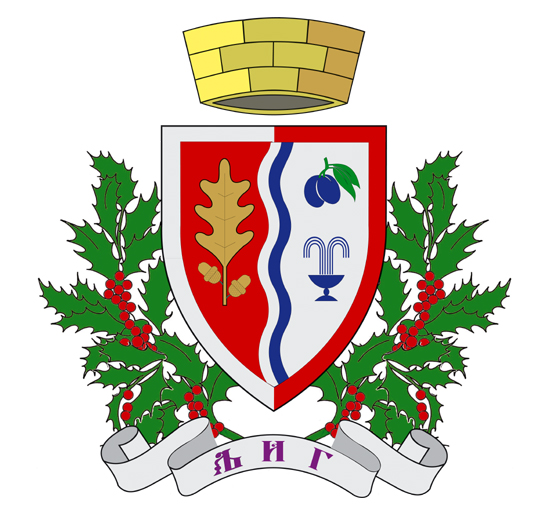 КОНКУРСНА ДОКУМЕНТАЦИЈАЗА  ЈАВНУ НАБАВКУ РАДОВА: ГРАЂЕВИНСКИ РАДОВИ  НА АДАПТАЦИЈИ И РЕКОНСТРУКЦИЈИ ОБЈЕКТАОШ „СЕСТРЕ ПАВЛОВИЋ“ У БЕЛАНОВИЦИОзнака из Општег речника набавке:45261000, 45262700, 45420000, 45454000, 45350000 ОТВОРЕНИ  ПОСТУПАКБРОЈ ЈАВНЕ НАБАВКЕ: 453-206/2019   УКУПАН БРОЈ СТРАНА: 314 ОБЈАВЉЕНО НА ПОРТАЛУ ЈАВНИХ НАБАВKИ(јануар 2020)Љиг, јануар 2020 годинеНа основу чл. 32. и 61. Закона о јавним набавкама („Службени гласник РС”, бр. 124/12, 14/15 и 68/15- у даљем тексту: Закон), члана 2. Правилника о обавезним елементима конкурсне документације у поступцима јавних набавки и начину доказивања испуњености услова („Службени  гласник РС”, бр. 86/15 и 41/19), Одлуке о покретању поступка јавне набавке брoj: 453-206/2019 , број одлуке  453-206  од  22.01.2020  године и Решења о образовању Комисије за јавну набавку број: 453-206  од 22.01.2020  године, припремљена је КОНКУРСНА ДОКУМЕНТАЦИЈАЗА  ЈАВНУ НАБАВКУ РАДОВА: ГРАЂЕВИНСКИ РАДОВИ  НА  АДАПТАЦИЈИ И РЕКОНСТРУКЦИЈИ ОБЈЕКТА ОШ „СЕСТРЕ ПАВЛОВИЋ“ У БЕЛАНОВИЦИ , У ОТВОРЕНОМ  ПОСТУПКУ, ЈН БРОЈ: 453-206/2019 Конкурсна документација садржи :Конкурсна документација има укупно   314  страна.I. ОПШТИ ПОДАЦИ О ЈАВНОЈ НАБАВЦИ Подаци о наручиоцу:Назив наручиоца: Општина Љиг  .Адреса наручиоца: ул.Карађорђева бр.7  .Матични број : 07099665  .ПИБ: 101286153  Шифра делатности: 8411  Интернет страница наручиоца: wwwljig.rs  .Врста наручиоца: орган локалне самоуправе  .Врста поступка јавне набавкеПредметна јавна набавка се спроводи у отвореном поступку, у складу са одредбама Закона  и подзаконским актима којима се уређују јавне набавке, као и прописима којима се уређује изградња објеката, односно извођење грађевинских радова. Врста предмета јавне набавкеПредмет јавне набавке бр. 453-206/2019  су радови.Циљ поступкаПоступак јавне набавке се спроводи ради закључења уговора о јавној набавци.Резервисана јавна набавкаНаручилац не спроводи резервисану јавну набавку у смислу одредби члана 8. Закона.Електронска лицитацијаНаручилац не спроводи електронску лицитацију у смислу члана 42. Закона. Лице за контакт или службаЛице (или служба) за контакт:[Слађана Степановић, 064/8614445],е-mail адреса (или број факса): soljig@ptt.rs,факс:014/3445-030].Рок у коме ће наручилац донети одлуку о додели уговораОдлуку о додели уговора наручилац ће донети у року од 10  дана, с тим што тај рок не може бити дужи од 25 (двадесет пет) дана од дана отварања понуда. II. ПОДАЦИ О ПРЕДМЕТУ ЈАВНЕ НАБАВКЕПредмет јавне набавкеОпис предмета јавне набавке: Предмет јавне набавке број:453-206/2019  је извођење радова на адаптацији и реконструкцији објекта ОШ“Сестре Павловић“ у Белановици  .Назив и ознака из Општег речника набавке:45261000 – крововезачки, кровопокривачки и са њима повезани радови;45262700 – адаптација зграда;45420000 – радови на уградњи столарије;45454000 – радови на реконструкцији;45350000 – машинске инсталацијеПартијеПредмет јавне набавке није обликован по партијама.III. ВРСТА, ТЕХНИЧКЕ КАРАКТЕРИСТИКЕ, КВАЛИТЕТ, КОЛИЧИНА И ОПИС РАДОВА, НАЧИН СПРОВОЂЕЊА КОНТРОЛЕ И ОБЕЗБЕЂИВАЊА ГАРАНЦИЈЕ КВАЛИТЕТА, РОК ИЗВРШЕЊА, МЕСТО ИЗВРШЕЊА,ОБИЛАЗАК ЛОКАЦИЈЕ ЗА ИЗВОЂЕЊЕ РАДОВА И УВИД У ПРОЈЕКТНУ ДОКУМЕНТАЦИЈУ Врста радоваРадови на адаптацији и реконструкцији објекта ОШ“Сестре Павловић“ у Белановици у складу са техничком документацијом, спецификацијама и техничким условима који су саставни део Конкурсне документације.Техничке карактеристике, квалитет, количина, опис радова Техничке карактеристике, квалитет, количина и опис радова дати су поглављу XII.  ОБРАЗАЦ  СТРУКТУРЕ ЦЕНЕ СА УПУТСТВОМ КАКО ДА СЕ ПОПУНИ које садржи спецификацију радова, јединицу мере, уградњу материјала и сл. као и  количину радова коју је потребно извршити. Начин спровођења контроле и обезбеђивање гаранције квалитетаЗа укупан уграђени материјал Извођач радова мора да има сертификате квалитета и атесте који се захтевају по важећим прописима и мерама за објекте те врсте у складу са пројектном документацијом.Достављени извештаји о квалитету уграђеног материјала морају бити издати од акредитоване лабораторије за тај тип материјала.Уколико Наручилац утврди да употребљени материјал не одговара стандардима и техничким прописима, он га може одбити и забранити његову употребу. У случају спора меродаван је налаз овлашћене организације за контролу квалитета.Извођач радова је дужан да о свом трошку обави одговарајућа испитивања материјала. Поред тога, он је одговоран уколико употреби материјал који не одговара квалитету.У случају да је због употребе неквалитетног материјала угрожена безбедност или функционалност објекта, Наручилац има право да тражи од Извођача радова да поруши изведене радове и да их о свом трошку поново изведе у складу са техничком документацијом и уговорним одредбама. Уколико Извођач радова у одређеном року то не учини, Наручилац има право да ангажује друго лице на терет Извођача радова.ПРОИЗВОЂАЧИ ИМЕНОВАНИ У ПРЕДМЕРУ РАДОВА	Када се у техничким условима помиње име неког произвођача у вези са неким производом или материјалом, то је из разлога пружања примера са становишта захтеваног стандарда за тај производ или материјал. Произвођач који је на овај начин наведен у техничким условима неће се сматрати номинованим произвођачем. Понуђач може да предложи и прибави производ или материјал од другог произвођача, под условом да може да докаже се ради о еквивалентном производу и материјалу. 	Наручилац обавештава понуђача да је, свако навођење елемената попут робног знака, патента, типа или произвођача, у конкурсној документацији, праћено речима „или одговарајуће“. 	Појам „или одговарајуће“, за одређене ставке, наведене у Обрасцу о произвођачима материјала и опреме, понуђач доказује навођењем произвођача и модела који нуди и достављањем техничких листова свих добара, производа или материјала наведених у Обрасцу о произвођачима материјала и опреме. На сваком техничком листу понуђач мора уписати редни број позиције из предмера радова односно Обрасца. 	Образац о произвођачима материјала и опреме (поглавље XIII.) чини обавезни део понуде и саставни је део уговора о извођењу радова.	У случају да се установи да техничка спецификација понуђеног добра, не одговара захтевима Наручиоца дефинисаним пројектом за извођење који је саставни део конкурсне документација и другим захтевима Наручиоца наведеним у конкурсној документацији, понуда Понуђача ће се одбити као неодговарајућа у складу са чланом 3. став 1. тачка 32) Закона. 	У случају немогућности прибављања и уградње материјала и опреме према понуђеним моделима и произвођачима наведеним у Обрасцу о произвођачима материјала и опреме, понуђач је дужан да прибави документ од произвођача којим образлаже немогућност испоруке (престанак производње и слично), као и предлог за замену еквивалентне опреме коју доставља на сагласност Стручном надзору и Наручиоцу. 	Предметни материјал и опрема који се замењује, у односу на понуђене моделе и произвођаче у поглављу Образац о произвођачима материјала и опреме, уз сагласност Стручног надзора и Наручиоца, мора бити еквивалентан и одговарати техничким карактеристикама претходно понуђеног добра и испоручен и уграђен по уговореној цени.Уз понуду обавезно је доставити Техничке листове свих добара, производа или материјала наведених у Обрасцу о произвођачима материјала и опреме. На сваком техничком листу понуђач мора уписати редни број позиције предмера радова на коју се технички лист односи, а који је захтеван конкурсном документацијом. Стручни надзор над извођењем уговорених радова се врши у складу са законом којим се уређује планирање и изградња. Извођач радова се не ослобађа одговорности ако је штета настала због тога што је при извођењу одређених радова поступао по захтевима Наручиоца.Контрола и обезбеђивање гаранције квалитета спроводе се преко стручног надзора који, у складу са законом, одређује Наручилац, који проверава и утврђује да ли су радови изведени у складу са техничком документацијом и предвиђеном спецификацијом радова у погледу врсте, количине, квалитета  и рока за извођење радова, о чему редовно извештава Наручиоца, у складу са уговором о вршењу стручног надзора и према законским прописима.Након окончања свих предвиђених радова уписом у Грађевински дневник, извођач радова је у обавези да обавести предстaвника наручиоца и стручни надзор, како би се потписао Записник о примопредаји радова.Битни захтеви који нису укључени у важеће техничке норме и стандарде, а који се односе на заштиту животне средине, енергетску ефикасност, безбедност и друге околности од општег интереса, морају да се поштују приликом извођења грађевинских и грађевинско занатских радова, у складу са прописима којима се уређују наведене области.Контрола извођења радова вршиће се и од стране лица одговорног код Наручиоца за праћење и контролисање извршења  уговора који буде закључен по спроведеном поступку предметне јавне набавке. Лице одговорно за праћење и контролисање извршења уговорних обавеза је Слађана Степановић, телефон: 064/8614445.Рок за извођење радоваРок за извођење грађевинских радова који су предмет јавне набавке не може бити дужи од 270 (двестотинеседамдесет) календарских дана од увођења у посао понуђача- извођача радова. Надзор је дужан да Извођача уведе у посао у року од 10 дана од ступања на снагу Уговора, уколико другачије није договорено.Радови на објекту изводе се  без фаза извођења.Место извођења радова (Радови се изводе на објекту ОШ «Сестре Павловић». Наведени објекат се налази у насељеном месту Белановица ул.Живана Живановића бр.1, Општина Љиг, на кат. парцелама број: 2096/2, 2097/2 и 2095/1КО Калањевци. Објекат је намењен за образовање основно образовање ученика од I-VIII разреда.)Обилазак локације за  извођење радова и увид у пројектну  документацијуРади обезбеђивања услова за припрему прихватљивих понуда, Наручилац ће омогућити обилазак локације за  извођење радова и увид у пројектну  документацију за предметну јавну набавку, али само уз претходну пријаву, која се подноси  дан пре намераваног обиласка локације,  на меморандуму заинтересованог лица  и која садржи податке о лицима овлашћеним за обилазак локације. Заинтересована лица  достављају пријаве на e-mail адресу Наручиоца soljig@ptt.rs , које  морају бити примљене од  Наручиоца  најкасније  два дана пре истека рока за пријем понуда. Обилазак локације није могућ на дан истека рока за пријем понуда.  Лице за контакт: Слађана Степановић  телефон 064/8614445  .Сва заинтересована лица која намеравају да поднесу понуду морају да изврше обилазак локације за  извођење радова и увид у пројектну документацију, што ће се евидентирати од стране Наручиоца.О извршеном обиласку локације за извођење радова и о извршеном увиду у пројектну документацију, понуђач даје изјаву на Обрасцу изјаве о обиласку локације за извођење радова и извршеном увиду у пројектну документацију (Поглавље XIX. Конкурсне документације).IV. ТЕХНИЧКА ДОКУМЕНТАЦИЈА И ПЛАНОВИТЕХНИЧКИ ОПИСуз пројекат за извођење реконструкције, адаптације и доградње постојећег објекта - Објекта 1Инвеститор:	ОПШТИНА ЉИГ, Ул. Карађорђева 7, ЉИГОбјекат:	Објекат О.Ш. „Сестре Павловић“ у Белановици,                                                             Живана Живановића 1, Белановица                                                            КП 2096/2  КО Калањевци - Објекат 1Врста техничке документације:	ПЗИ  Пројекат за извођење	За грађење/извођење радова:          реконструкција, адаптација и доградња1. ОПШТИ ПОДАЦИ О ОБЈЕКТУ– ПОСТОЈЕЋЕ СТАЊЕ1.1 ЛОКАЦИЈА -  Објекат 1 се налази у Белановици у улици Живана Живановића 1, општина Љиг, на КП 2096/2 површине 18004 м²  КО Калањевци.1.2 ПРИСТУП –  Објекат се налази на парцелама које су са три стране омеђене улицама. Са северне стране је Улица Живана Живановића, западно је улица Лазара Матијевића, а на јужној страни је Ломина улица.Главни пешачки приступ објекту је са улица Живана Живановиђа и Ломине док са улице Лазара Матијевића није могућ приступ због велике денивелације терена.Објекту се приступа из два правца, кроз зелену парковску површину, уређеним пешачким стазама, које воде до наткривених улаза. Особама са посебним потребама није омогућен приступ.Интерна саобраћајница, тренутно води од капије из Ломине улице до економског улаза кухиње са источне стране нелегалног објекта, а други крак на поплочани плато са јужне стране школе. Колски улаз са Улице Живана Живановића је запуштен и тренутно није у функцији.Паркирање је на поплочаном платоу испред школе и потпуно је неуређено.1.3 ПАРЦЕЛА –  ПОВРШИНА ПАРЦЕЛА је П= 18004,00 м2. Земљиште под зградама је П=1207.05 м2, легални објекат заузима 744.35 м2, а нелегални 462.70 м2. 1.4 СПРАТНОСТ – Су+П+1 пре и после реконструкције1.5 ПОВРШИНЕ –  Основна школа (легални објекат) - Објекат 1                                ПБр подземно = 343.15 м²	 ПБр надземно = 1165.80 м²	 ПБр укупно     = 1508.90 м²   	 ПНето укупно = 1273.15 м²                            -  Зграда дечијег вртића (нелегални објекат)                                ПБр надземно = 462.70 м²	 ПБр укупно     = 462.70 м²   	 ПНето укупно = 383.65 м²1.6 ВЕРТИКАЛНЕ КОМУНИКАЦИЈЕ - У објекту постоји једно степениште за спрат, једно за везу са сутереном према Ломиној улици, као и степениште за котларницу. Објекат нема лифт.1.7 ПАРКИРАЊЕ- Паркирање је неуређено.2. ОПШТИ ОПИС СА ИСТОРИЈСКИМ  ПРЕГЛЕДОМПостојећи објекат Основне школе ,,Сестре Павловић‘‘ из Белановице спратности По+Пр+1 је изграђен пре 08.06.1973 када је ступио на снагу Закона о изградњи инвестиционих објеката (,,Службени гласник СРС‘‘, број 25/73), односно у време када није постојала законска обавеза за прибављање грађевинске дозволе приликом изградње инвестиционих зграда на селу, те се сматра објектом изграђеним у складу са прописима у смислу члана 125. Правилника о катастарском премеру и катастру непокретности (,,Службени гласник РС‘‘, број 7/2016)На парцели поред објекта школе налази се и нелегални помоћни објекат у коме се налази школски ресторан, кухиња, библиотека и учионица који се уклања, а функције које су биле смештене у њему се пребацују у новопројектовани објекат.3. ПОСТОЈЕЋЕ СТАЊЕ3.1 ПОСТОЈЕЋЕ СТАЊЕ - ФУНКЦИЈА 3.1.1 СУТЕРЕНСутерен се састоји из два међусобно неповезана дела, која су са приземљем везана посебним степеништима. У северном сутеренском простору  налази се котларница,  а са јужне стране је неусловна фискултурна сала, информатички кабинет и гаража. Јужном делу сутерена осим степеништем из приземља може се приступити и са платоа који је повезан колски и пешачки са Ломином улицом.3.1.2 ПРИЗЕМЉЕ:На нивоу приземља налази се главни улаз у школу, коме се приступа са платоа који је везан за улицу Живана Живановића степеништем.  Главни улаз води у главни ходник школе из кога се улази у три учионице, санитарни чвор и помоћне просторије и повезан је са степеницама које воде на први спрат школе. Из њега се такође улази и у школски хол који има улогу ветробрана из кога се улази у административни део згаде и преко надкривеног пролаза улази у нелегални објекат трпезарије. Нелегални објекат има ђачку кухињу са свим помоћним просторијама и припадајућим санитарним чвором, ђачку трпезарију, две учионице и школску библиотеку. Рушењем нелегалног објекта трпезарије тај улаз постаје службени. 3.1.3 I СПРАТ:На спрату школе из ходника се улази у четири учионице, рачуноводство, архиву, помоћне просторије и копирницу.3.2 ПОСТОЈЕЋЕ СТАЊЕ - КОНСТРУКЦИЈА  У конструктивном смислу објекат је зидана конструкција изграђена од опекарских елемената. Сви носећи зидови су од опеке дебљине д=38 цм на приземљу и спрату, а у сутерену од камена дебљине д=45 цм и међусобно су увезани вертикалним и хоризонталним армирано-бетонским серклажима.Међуспрате таванице су ситно ребраста армирано бетонска конструкција типа – Авраменко.3.3 ПОСТОЈЕЋЕ СТАЊЕ - МАТЕРИЈАЛИЗАЦИЈА3.3.1 ФАСАДА И ФАСАДНА СТОЛАРИЈА Фасада је из периода изградње са наглашеном тада модерном фасадном пластиком – бетонске коси елементи на јужној фасади као и лукови са северне стране. Фасадни зидови су од опеке, дебљине 45цм, малтерисани и без икакве термоизолације. Прозори су из времена изградње, дрвени, типа крило на крило, обртни по средњој осовини, и без застора. 3.3.2 ПОДОВИХолови, степеништа и ходници- ливени терацо из периода изградњеКанцеларије –  стари паркетУчионице – стари паркетТоалети – керамичке плочице (различитог стања)Котларница – под од бетона 3.3.3 ПЛАФОНИПлафони су  свуда кречни малтер на трсци и бојено – типично за плафоне преко ситноребрастих конструкција.ЗИДОВИПреградни зидови су од опеке дебљине д=25 цм и д=12 цм, малтерисани и бојени осим тоалета где су керамичке плочице 3.3.5 УНУТРАШЊА СТОЛАРИЈАУнутрашња столарија, врата и преграде су дрвени, из периода изградње.3.4 ЗАКЉУЧАК О ПОСТОЈЕЋЕМ СТАЊУ - НЕДОСТАЦИФУНКЦИЈАШкола не поседује адекватну фискултурну салу, информатички кабинет, кухињу, трпезарију, простор за дневни боравак деце и библиотеку. Котларница је неусловна нема спољњи приступ за доставу горива и има доста влаге. Административни део има недовољно велике канцеларије, нема сопствени санитарни блок ни чајну кухињу. Ученици имају само један тоалет у приземљу, недостаје један тоалет на спрату као и тоалет за особе са посебним потребама. Главним хол школе је бочно померен у односу на осу школе и не приступа му се преко главног улаза.  Рушењем нелегалног дела објекта настаје потреба и за једном учионицом.МАТЕРИЈАЛИЗАЦИЈАФасада објекта је у лошем стању, са оштећењима малтера и лимених окапница и без термоизолације. Фасадна столарија  је у јако лошем стању, из времена изградње објекта.Раван кров је са лошом хидроизолацијом, нерешеним дилатацијама, па се јавља велико прокишњавање, а и без адекватне термоизолације.Просторије у сутерену су запуштене и у јако лошем стању.  У овом делу има доста влаге.Сви остали елементи ентеријера- подови, зидови, унутрашње преграде, као и намештај су у лошем, дотрајалом стању. Сви тоалети су такође у јако лошем стању.4. НОВОПРОЈЕКТОВАНО СТАЊЕ4.0 ОПШТИ  ОПИС Анализом постојећег стања у односу на потребе школе, а према пројектом задатку, планира се рушење нелегалног објекта са источне стране, реконструкција и адаптација постојећег легалног објекта школе - Објекат 1 – део А, и доградња новог дела објекта са фискултурном салом и кухињом са трпезаријом са западне стране Објекат 1 – део Б.4.1 НОВОПРОЈЕКТОВАНО- ОПШТЕ4.2 СПРАТНОСТ – Су+П+14.3 ПОВРШИНЕ –   ПБр подземно = 735.75м²  	 ПБр надземно = 2380.90м²	 ПБр укупно      = 3116,65м²   	 ПНето укупно  = 2585,70м²4.4 ПРИСТУП И КОМУНИКАЦИЈЕПешачки приступГлавни пешачки приступи објекту 1 са улица Живана Живановиђа и Ломине се задржавају.Планирају се капије и пешачки улази из два правца, кроз зелену парковску површину, уређеним пешачким стазама, које воде до наткривених улаза. Приступ особама са посебним потребама обезбеђен је преко дугачке благе рампе, која је постављена уз главно степениште са улице Живана Живановића и води до обновљеног платоа испред школе који је у равни са котом приземља школе. Планира се више улаза/излаза у објекат у нивоу приземља и сутерена. Главни улаз у школу је са северне стране постојећег објекта у нивоу приземља. Уместо постојећег наткривеног дела планира се велики улазни школски хол. Са источне стране, на нивоу приземља планира се првенствено службени улаз али и излаз у случају нужде. За везу постојећег објекта – део А и новопројектоване сале – део Б планирају се наспрамни улази у приземљу који су наткривени затвореном пасарелом на спрату којом се такође може прећи из једног објекта у други. Новопројектовани објекат – део Б, има главни улаз испод поменуте пасареле. Излаз из фискултурне сале у случају нужде са западне стране објекта и доставни улаз за кухињу који је и уједно улаз техничког особља кухиње.У сутерену постојећег објекта – дела А са западне стране планиран је улаз/излаз за библиотеку, а постојећи улаз сутерена се задржава и има функцију споредног улаза у школу са Ломине улице. У новопројектовани објекат – део Б у ниво сутерена са јужне стране се улази у просторије за дневни боравак деце, а са источне у котларницу и просторију за одлагање огрева школе. Колски приступСа улица Живана Живановиђа и Ломине се задржавају постојећи прикључци, а планира се и нови на улицу Живана Живановиђа на западној страни комплекса. У интерну једносмерну саобраћајницу се укључује из Ломине улице. Пре подизне рампе која регулише интерни саобраћај одваја се десно крак за паркинг школе. Интерна саобраћајница је ширине око 4,0-4,5м, служи за приступ доставних возила и као пожарни пут окружујући објекат са две стране, са изласком на улицу Живана Живановића, чиме се остварује захтев за кретањем ватрогасних возила у једном смеру.4.5 ПАРКИРАЊЕНа југоисточној страни комплекса уз Ломину улицу формира се паркинг за 35 возила, а на проширењу уз објекат 2 ПМ предвиђена за особе са посебним потребама. 4.2 ФУНКЦИОНАЛНА ОРГАНИЗАЦИЈАСУТЕРЕН – Планира се:Објекат 1 – део А - Укида се комуникација у сутерену која је била дуж зида са прозорима. Информатички кабинет и фискултурна сала који су имали отворе ка комуникацији без прозора ка отвореном простору сада их добијају. Реконструкцијом информатички кабинет постаје већи, а постојећи простор фискултурне сале постаје библиотека са медијатеком. Простор библиотеке треба да функционише поред школске библиотеке и као јавни простор за потребе насеља па има улаз са доњег платоа школе. У сутерену школе додаје се и један санитарни блок.Објекат 1 – део Б - Новопланирани објекат у сутерену има две просторије са тоалетима за дневни боравак деце, као и пратеће просторије за особље и техничко одржавање простора. Простор за   дневни боравак деце има свој сопствени улаз са припадајућим холом. Котларница, остава за огрев и просторија за повишење притиска имају такође сопствени улаз са бочне стране објекта. Поред поменутих просторија у сутерену новопројектованог објекта налази се санитарни блок са гардеробом и просторијом за одлагање фискултурних справа које су повезане са приземљем објекта степеништем и функционално су повезане са фискултурном салом и дешавањима у њој јер је санитарни блок намењен посетиоцима спортскиг догађаја.ПРИЗЕМЉЕ – Планира се:Објекат 1 – део АРеконструише се главни улаз са тремом и ходник који се повећава на рачун трема, застакљује и постаје велики школски хол са степеништем.Тренутно неискоришћени простор у постојећем холу са источне стране се преграђује  додавањем тоалета за особље школе и чајне кухиње на том месту, одваја се од новог хола школе са учионицама и претвара у административни блок. Постојећи улаз са источне стране постаје службени улаз у школу. Због неадекватне величине канцеларија директора и секретара,  њихове просторије прелазе у други део административног блока, на рачун ходника се проширује нови простор зборнице.Постојеће учионице задржавају позиције и величину.Реконструишу се постојећи тоалети, од две помоћне просторије лево и десно од степеништа формирају се просторије као што су електро соба, остава, тоалет за особе са посебним потребама, трокадер и просторија за хигијеничарке и домара школе.Објекат 1 – део БУ новопланирани објекат планирано је да се улази из постојећег хола школе кроз наткривени простор. Из хола тог објекта се може ући директно у фискултурну салу, или кроз прљави ходник преко мушке и женске свлачионице које у склопу простора саздрже тоалете и туш кабине. Из хола се такође може степеништем приступити сутерену или спрату тог објекта као и рампом до школског ресторана. Фискултурна сала има помоћну просторију за одлагање фискултурне опреме, а са јужне стране има трибине за 156 гледалаца.  На јужној страни формира се кухиња и трпезарија за потребе школе. Трпезарија може да прими од 65 до 90 ученика. Кухиња школе има свој засебни улаз на западној страни за доставу намирница, улаз техничког особља и избацивање смећа. А припремљене оброке издаје преко пулта за издавање у трпезарију или лифтом у сутерен објекта.ПРВИ СПРАТ – Планира се:Објекат 1 – део АПостојеће учионице као и у приземљу задржавају позицију и величину, једино што поједине учионице на оба спрата мењају распоред намештаја и улазних врата у огледалу, да би природно светло улазило са леве стране од столова.Рачуноводство се измешта и у том простору се формирају ђачки тоалети.Рачуноводство прелази у просторију десно од степеништа, а на простору архиве формира се канцеларија за педагога школе.Објекат 1 – део БПрема објекту сале се формира наткривена пасарела која је топла веза између два објекта школе.На спрату новопројектованог објекта је кабинет наставника физичког и додатна учионица за школу. Са спрата степеништем се може сићи у хол новог објекта, а онда у све његове делове, па се пасарела у зимским данима може користити као главни вид комуникације између два објекта.4.3 НОВОПРОЈЕКТОВАНО - КОНСТРУКЦИЈАПостојећи објекат -Објекат 1 – део А је зидан од опеке са таваницама типа Авраменко.Темељна конструкција постојећи објекат:Како су габаритне димензије објеката у потпуности непромењене постојећа темељна конструкција се у потпуности задржава.Међуспратне конструкције постојећи објекатНе мења се осим у делу улаза где се зидани зидови замењују армирано-бетонским стубовима и гредамаКровна конструкција постојећи објекатПостојећа кровна конструкција је од дрвених греда и рогова. Предвиђа се замена крова грађом истом по месту и димензијама  Новоформирани део објекта- Објекат 1 – део Б се планира као армирано-бетонска скелетна конструкција од бетонских стубова и греда.Темељна конструкција новопланирани део објектаПланирају се темељи самци повезани гредама осим у делу сутерена према тлу где се планира потпорни зид.Међуспратне конструкције новопланираног дела објектаТаванице се планирају као префабриковане ошупњене таванице са монолитизоване са 4цм бетона а све према спецификацији произвођача.Кровна конструкција новопланираног дела објектаПланирају се челични решеткасти носачи за главне распоне фискултурне сале завршно обрађени противпожарним премазима са секундарним носачима од челичних кутијастих профила исто обрађених. Делови са краћим распонима су од челичних кутијастих профила преко АБ греда, заштићени противпожарним гипсом.4.4 НОВОПРОЈЕКТОВАНО - МАТЕРИЈАЛИЗАЦИЈА4.4.1 ФАСАДА , ФАСАДНА СТОЛАРИЈА, КРОВ4.4.1.1 ФАСАДАПостојећи објекат-Објекат 1 – део АСви елементи постојећег објекта на којима се појављују трагови влаге или који прокишњавају ће се додатно изоловати адекватним хидроизолационим премазима.Планирано је комплетно термоизоловање фасаде у складу са важећим правилником из области енергетске ефикасности за реконструисане објекте. Термоизолација ће бити од тврде камене вуне на целој површини фасаде . Завршна обрада је обојени акрилни фасадни малтер који садржи агрегат фине гранулације за формирање глатке (заглађене) финалне декоративне површине. Треба да буде отпоран на УВ зрачење,хидрофобан и паропропустљив.Планиране су следеће дебљине термоизолације :На највећем делу фасаде  тврде плоче камене вуне д=8цм, постављају се на постојеће зидове од опеке д=38цм обрађене декоративним малтером Прозорске шпалетне изоловаће се тврдим плочама камене вуне д=2цм, како би се спречили хладни мостовиУ сутерену објекта где је камен на фасади објекта тврде плоче камене вуне д=8цм се постављају са унутрашње стране зида преко омалтерисане површине, а преко ње на потконструкцији се постављају две табле гипс-картонских плочаНа унутрашњим шпалетнама сутерена постављају се тврде плоче камене вуне д=2цм, а преко њих гипс-картон плочеПре почетка радова на изолацији зидова демонтирати све олучне вертикале, громобранске траке, електро и телефонске каблове и слично, као и пењалице на димњак. Приликом радова фасади сачувати изглед и пластику фасаде у највећој могућој мери. Све испусте и профиле на фасади измерити пре постављања нове фасаде и уградити исте као што су били. Камен на фасади се мора штитити приликом наношења фасаде а након завршетка камен очистити колико је то могуће. Пењалице на димњак поставити нове јер  се променила дебљина фасаде.Материјал који се употребљава за енергетску санацију фасаде мора да садржи све неопходне сертификате и да је детаљно описан.Фасадни систем који се наручује од једног произвођача, неопходно је да поседује сертификат на комплетан фасадни склоп. Новопланирани део објекта-Објекат 1 – део БПланира се комплетно облагање фасаде осим на делу сокле објекта термоизолационим ватроотпорним панелима од профилисаног челичног поцинкованог и обојеног лима 0,7мм дебљине са испуном од незапаљиве вишеслојне минералне вуне (СРПС ИСО 1182) који заједно чине један сложени елемент.  Панели су стандардне ширине од 1000мм и постављају се вертикално или хоризонтално чија је тачна позиција и оријентација приказана у изгледима, као и у ознакама грађевинске физике. Панеле не настављати, него их све постављати у једном комаду по вертикали или хоризонтали осим на југоисточној фасади где су прекиди због велике дужине унапред дати и поравнавају се са позицијом прозора а спој се прекрива одговарајућом лајсном у истој нијанси.Спољашња страна свих профила треба да је глатка и при избору панела од произвођача треба се тиме водити, да површина има што мање таласа и да површина буде глатка у што већој мери. Сви панели који се уграђују на целокупном објекту осим на крову треба да буду исте профилације без изузетка у односу на боју или позицију.Избор боја је такав да део објекта који у себи садржи вертикалну комуникацију, свлачионице, тоалете, учионицу и кабинет је светло сиве нијансе са хоризонталним панелима. Део објекта који садржи трпезарију,кухињу и просторије за дневни боравак деце је тамно сиве нијансе са вертикалним панелима. При избору нијансе приликом уградње панела треба на основу дате препоруке нијансе сиве дате у РАЛ боји прилагодити понуди произвођача, јер је су то доминантне боје. А нијансе жутих тонова које су такође дате у РАЛ тоновима треба тражити од произвођача да се посебно произведу. Углове објекта не радити са посебним угаоним елементима него стандардне панеле сучељавати као што је у основама дато, а тај спој прекрити угаоном лајсном од истог произвођача у истом тону као и панели.Распоред панела приликом израде пројекта фасаде треба се у свему водити са цртежима датим у овом пројекту, као што треба поштовати и генералне принципе које су дате у пројекту при избору типа спојева и детаља .Сви елементи који чине фасаду као и кров (делови слемена, вертикалних и хоризонталних олука, разних окапница при споју крова и калканског зида, као и панела и сокле итд., опшивки назидка, димњака, прозора и врата, као и свих везивних елемената, шрафова,анкера итд.) морају бити од истог произвођача урађен у једном систему где све мора бити компатабилно, где цео систем мора да задовољи услове водонепропусности, ватроопорности, термоизолације, стабилности система као и естетике, где ће сви остали елементи бити у нијанси доминантог панела  на тој фасади.Није дозвоњено постављање панела са пратећим елементима који су ручно израђени или су преузети од другог произвођача. Цео склоп фасаде мора имати одговарајуће атесте.Постављање панела и њихова дебњина се планира на следећи начин:Преко носећих зидова од опекарских блокова планира се постављање фасадних панела дебљине 10цм преко произвођачке потконструкције која се качи на носећи зид и која у цртежима износи 8цмГде су носећи елементи стубови планира се постављање челичне конструкције која носи панеле, чије ће тачне димензије дати произвођач на основу прорачуна фасаде, а која је у цртежима дата у димензии од 14цм. У зависности да ли су фасадни елементи вертикално или хоризонтално постављени тако је поставњена и носећа конструкција у супротном смеру. На местима прозора око отвора се поставља посебна конструкција која их носи У делу објекта где су смештене просторије за дневни боравак деце, као и кухиње и трпезарије панели су дебљине 10цм, а између челичних профила се поставља потконструкција за ношење две табле гипс-картонских плоча са слојем минералне вуне дебљине 5цмУ делу објекта где је фискултурна сала панели су дебљине 15цм и видни су са спољашње и унутрашње стране јер немају никакву додатну унутрашњу облогу. Конструкција тих панела мора бити педантно постављена са чистим варовима, премазана противпожарним премазима на 30минута у нијанси које ће пројектант при извођењу дати.Прозори се постављају у већини случајева у равни са панелом, окачени су на челичну конструкцију преко Л профила намењеним за ношење прозора, а спој алуминијумских прозора и панела је прекривен специјалном окапницом намењеном за ту сврху и која је у нијанси самог прозора. У осталим случајевима треба погледати детаље пресека јер су одређени прозори увучени на унутрашњу страну зида а спољње шпалетне су такође обрађене панелима, па се дати цртежи морају прилагодити произвођачким детаљима тако да се концепт пројекта задржиНа југозападној фасади изнад прозора сутерена поставити конзолне надстрешнице обешене о затеге које треба решити по проивођачким детаљимаОбавеза извођача је да пре уградње конструкције и панела фасаде да произвођачу целог система на израду пројекат фасаде који мора бити предат прво главном пројектанту на увид и који мора бити оверен од стране њега пре саме уградње.Сокла објекта се ради у масивном систему. Постоје четири различита склопа дата у грађевинској физици, која су сва финално обрађена мермерним акрилним малтером у светлосивој нијанси  (која у својој комбинацији боја не садржи остале боје),и  чија особина мора бити велика водонепропусност, отпорност на ударце и трајност.4.4.1.2 ФАСАДНА СТОЛАРИЈАПостојећи објекат-Објекат 1 – део АПредвиђа се замена старе фасадне столарије ПВЦ столаријом у белој боји све у скалду са правилником из области енергетске ефикасности. Спољни прозори и врата треба да имају следеће карактеристике:Рам треба да буде у минимум шестокоморном систему са минималном дебљином профила од 75мм и коефицијентом проводљивости од минимум 1,1W/м2КЗастакљење термопакет – спољно стакло флот провидно без рефлексије			   – унутрашње стакло флот провидно нискоемисионо                                          –  међупростор пуњен аргоном                                          –  коефицијент пролаза топлоте У=1,3W/м2К или мањеОков сертификован на минимум 10 000 узастопних отварањаТроструки дихтунгЗвучна изолација 45дБ Застори – на јужној и источној фасади - спољашње жалузине, са маском увученом од линије фасаде, тако да са произвођачем жалузина ускладити линију постављања фасадне столарије а све према пресеку из пројектаСви прозори на фасади треба да буду уграђени са солбанцима и подпрозорским клупама од истог произвођачаФасадна столарија на зборници има роло решеткеНовопланирани део објекта-Објекат 1 – део БПланира се постављање алуминијумске столарије где је неопходно да АЛ рам буде од побољшаних вишекоморних профила са термопрекидом. Максимална дозвољена проводљивост АЛ профила је 2.3 W/м2К или мање, а проводљивост стакла 1.1 W/м2К или мање. Стакла треба да буду трострука, унутрашње ниско емисионо, пуњено аргоном, ксеноном или криптоном. Оков – сертификован на минимум 10.000 узатопних отварања, а гума за заптивање је потребно да буде трострука ЕПДМ гума. Звучна изолација треба да буде Рw,П = 45 дБ. Обавезно је да се поштују пројектантске смернице за боју дату архитектонским решењем у Пројектној документацији.Застори – на југозападној фасади – сутерен-конзолне надстрешнице, приземље-спољње жалузине у нијанси прозораСви прозори на фасади треба да буду уграђени са солбанцима и подпрозорским клупама од истог произвођача4.4.1.3 КРОВ И ОСТАЛИ ЛИМАРСКИ РАДОВИПостојећи објекат-Објекат 1 – део АПланира се демонтажа црепа и летви са санирањем постојеће кровне конструкције (10% кровне конструкције предвидети за замену, а на лицу места са надзорним органом утврдити шта је све потребно заменити и која количина радова је на крају урађена)Предвидети замену комплетне кровне конструкције у делу изнад ученичких тоалета јер се димњак обрушио па је сва кровна грађа на том месту пропала.Предвидети презиђивање срушеног димњака, са инспекциом осталих и њиховим малтерисањем до димњачке капе и поставлјанје нових префабрикованих димњачких капа.Обавити хигијенско чишћење и уклањање свог отпада целокупног таванског простора, пре почетка радова на санацији крова.Кровни покривач је медитеран цреп. Преко постојећих рогова поставити фолију по упутству произвођача црепа са потребним преклопима и зонама у слемену који треба да су откривени. Преко фолије поставити летве на размаку које је дао произвођач црепа гледајући и постојећи нагиб крова. Цео простор тавана је ветрени простор па се такође по упутству произвођача црепа треба придржавати упутства за постављање типских елемената за ветрење крова. Узети у прорачун кубатуру простора, површину крова и дужину кровних равни за прорачун учесталости и попречних пресека елемената за увођење ваздуха у тавански простор и излазак ваздуха у подручју слемена. Такође по препорукама поставити снегобране.Преко плоче тавана планирани су сви потребни термоизолациони слојеви према важећем правилнику из области енергетске ефикасности. Зидови и кров новоформираног хола школе са леве и десне стране, као и пасарела су израђени као структурална зид завеса од алуминијумских профила који носе застакљене панеле.Централни део хола је покривен пластифицираним поцинкованим челичним лимом, који се поставља преко ветреног крова чији су слојеви дати у грађевинској физици.Извршити замену свих елемената у склопу лимарских радова. Олуци и олучне вертикале су кружног попречног пресека и спојене су са кишном канализацијом преко олучних кишних сливника. Олуци висећи.Приликом извођења свих радова водити рачуна да се очува родино гнездо на постојећем димњакуНовопланирани део објекта-Објекат 1 – део БКровни панел, од истог произвођача као и фасадни панели, све мора бити у склопу једног система као и сви други елементи у склопу, олуци, слеме, назидци итд. Кровне панеле постављати тако да једну кровну раван чине ненастављани панели. Боја олука да буде у нијанси фасаде као што је дато у цртежима изгледа.4.4.2 ПОДОВИУ постојећем објекту -Објекат 1 – део А планира се скидање свих постојећих подова до нивоа бетонске плоче. Плоче се целокупно хидроизолују и термоизолују водећи рачуна да кота приземља буте на једном нивоу и на деловима изнад тла као и изнад међуспратне конструкције. А ако на лицу места дође до одступања са слојевима као што је нацртано у пројекту, договорити са надзором нове слојеве тако да ниво приземља буде један али и да се испоштују сви прописи везано за хидроизолацију, термику и акустику плоче.Поштујући правилник за особе са посебним потребама, на подовима приземља и сутерена не сме доћи до денивелација у подовима, не смеју се појавити прагови и сличне препреке. Све мора бити у једном нивоу. На постојећим степеништима унутар објекта испиковати постојећи терацо и поставити преко цементног малтера гранитну противклизну керамику (у тамно сивој нијанси) тако да висина сваког степеника буде истоветна. Чела степеника благо закошена. На газиштима степеника 1цм од ивице степеника залепити гумену траку у жутој нијанси да ствара контраст и да онемогући проклизавање на степеништу. Зона од 50цм пре силазног крака да буде у другој тактилној обради.Винилни подови су подељени у категорије у зависности од намене просторије. Поштовати препоруке произвођача за одабир подне облоге на основу фрекфентности просторије, намене и других фактора. Подлога мора бити равна, чиста, без шута и прашине, без остатака било какве врсте боје,  чврста, сува, глатка. Пре почетка уградње проверити влажност цементне кошуљице, колико је подлога равна и да ли има пукотина. На основу тога подлогу премазати одговарајућим прајмером, излити самонивелишућу масу у потребној дебљини, да подлога на коју се поставља винил буде глатка и равна без висинских одступања. Тип лепка као и врста назубљене глетерице којим се лепак наноси мора одговарати врсти винил облоге која се мора усагласити са препорукама произвођача. Ролне постављати дуж просторије ка извору светлости. Спој две ролне не би требао да се нађе у линији врата. Уз зидове просорија уздигнути винил до висине од 15цм. Завршно постављен под од винила мора бити раван, без појаве ваздушних џепова. Све унутрашње и спољашње углове просторија урадити по препоруци  произвођача.Подови санитарних просторија да се замене другом керамиком,противклизном.Подови кухињског блока противклизном керамиком са заобљеним холкером. Тераса на постојећем објекту од противклизних плочица отпорних на мраз,Тротоари око објеката да буду израђени од бехатон плоча на бетонској подлози. Испред сваког улаза у објекат поставити алуминијумски отирач са редовима гуме и четке чију величину предвидети на основу фрекфетности улаза.4.4.3 ПЛАФОНИПланирана се целокупно скидање старих плафона на трсци и постављање нових монолитних противпожарних плафона према препоруци противпожарног елабората а чији се слојеви могу видети у грађевинској физици.4.4.4 ЗИДОВИНови зидови су зидани пуном опеком или гитер блоком и малтерисани продужним малтером. Старе зидове огулити до слоја малтера. У постојећем објекту доња зона је од масне боје а горња    у ходницима техника као шпански зид или слична. Све површине оглетовати три пута и у зависности од позиције у пројекту доњу зону од 1,2м премазати или масном бојом или бојом са табла ефектом. Горњу зону обојити дисперзивном бојом, а плафоне полудисперзивном бојом. Око Сваког улаза у учионицу направити рам од масне боје ширине 50см око врата.Зидове санитарних просторија обложити керамичким плочицама до висине од 220цм.Зидове свих просторија у кухињском блоку обложити кеамичким плочицама до спуштеног плафона, а спој пода и зида остварити заобљеним холкером тако да задовољава све стандарде за кухињу поштујући и препоруке из пројекта технологије кухиње.4.4.5 УНУТРАШЊА СТОЛАРИЈАПредвиђена је замена комплетне унутрашње столарије. Нова врата на учионицама и  кабинетима су дрвена са појачаном акустичком заштитом. Преграде у ходницима су застакљене у алуминијумским профилима. На реновираним тоалетима су ПВЦ врата и преграде. У подруму, на архивама, техничким просторијама и оставама су противпожарна врата, остало, алуминијумска врата.4.4.6 УНУТРАШЊА И СПОЉАШЊА БРАВАРИЈАСву постојећу браварију демонтирати и поставити нову по цртежима спецификације.У смислу Закона о управљању отпадом ("Службени гласник РС", бр. 36/09, 88/10 и 14/16), Закона о транспорту опасне робе ("Службени гласник РС", бр. 104/16) и Правилника о начину складиштења, паковању и обележавању опасног отпада ("Службени гласник РС", бр. 92/10), за грађевински материјал који се сматра опасним отпадом, односно за транспорт, складиштење, третман и одлагање задужена су предузећа овлашћена од стране Агенције за заштиту животне средине Министарства пољопривреде и зажтите животне средине. У случају да изабрани понуђач односно Извођач радова не поседује процедуре према важећим стандардима може ангажовати стручно лице за извршење предметне позиције радова за део радова за које је лиценца неопходна.Када је у питању неопасан отпад, у складу са чланом 70. став 1. тачка 1) Закона о о управљању отпадом ("Службени гласник РС", бр. 36/09, 88/10 и 14/16), дозвола за транспорт отпада није потребна ако сам произвођач отпада транспортује отпад у постројење за управљање отпадом које за то има дозволу, користећи своја транспортна средства, а количине отпада не прелазе 1000 килограма по једној пошиљци, искључујући опасан отпад. У супротном, неопходно је ангажовање стручног лица (Оператера) за извршење предметне позиције радова.Израда пројектно-техничке документације и извођење радова који су описани у техничким захтевима ове конкурсне документације, морају се обављати у складу са домаћим и међународним позитивноправно прописима, укључујући, али не ограничавајући се на:Закон о планирању и изградњи (''Службени гласник РС'', бр. 72/09, 81/09‐исправка, 64/10 одлука УС, 24/11 и 121/12, 42/13–одлука УС, 50/2013–одлука УС, 98/2013–одлука УС, 132/14, 145/14, 83/18, 31/19 и 37/19- др. закон);Закон о процени утицаја на животну средину („Службени гласник РС“, бр. 135/04, 36/09);Закон о управљању отпадом ("Службени гласник РС", бр. 36/09, 88/10, 14/16 и 95/18 – др. закон)Закон о заштити животне средине ("Службени гласник РС", бр. 135/04, 36/09, 36/09 - др. закон , 72/09 - др. закон, 43/11 - УС, 14/ 16, 76/18 и 95/18 – др. закон);Закон о интегрисаном спречавању и контроли загађивања животне средине („Службени гласник РС“, бр. 35/04 и 25/15);Закон о заштити ваздуха („Службени гласник РС“, бр. 36/09 и 10/13);Закон о водама („Службени гласник РС“, бр. 30/10, 93/12, 101/16, 95/18 и 95/18 – др. закон);Закон о заштити од буке у животној средини („Службени гласник РС”, бр. 36/09 и 88/10);Закон о заштити од нејонизујућих зрачења („Службени гласник РС“, бр. 36/09);Закон о енергетици („Службени гласник РС“, бр. 145/14 и 95/18 – др. закон);Закон о заштити од пожара („Службени гласник РС“, бр. 111/09, 20/15, 87/18 и 87/18 – др. закон);Закон о безбедности и здрављу на раду („Службени гласник РС“, бр. 101/05 и 91/15, и 113/17- др. закон).V. УСЛОВИ ЗА УЧЕШЋЕ У ПОСТУПКУ ЈАВНЕ НАБАВКЕ ИЗ ЧЛ.   75. И 76. ЗАКОНА О ЈАВНИМ НАБАВКАМА И УПУТСТВО КАКО СЕ ДОКАЗУЈЕ ИСПУЊЕНОСТ ТИХ УСЛОВА1.ОБАВЕЗНИ УСЛОВИ Право на учешће у поступку јавне набавке имају понуђачи који испуњавају ОБАВЕЗНЕ УСЛОВЕ за учешће у поступку јавне набавке, који су прописани чланом 75. Закона о јавним набавкама (у даљем тексту: Закон). Обавезни услови су:Услов: Понуђач у поступку јавне набавке мора да докаже  да је регистрован код надлежног органа, односно уписан у одговарајући регистар (члан 75. став 1. тачка 1) Закона).Услов: Понуђач у поступку јавне набавке мора да докаже да он и његов  законски заступник није осуђиван за неко од кривичних дела као члан организоване криминалне групе, да није осуђиван за кривична дела против привреде, кривична дела против животне средине, кривично дело примања или давања мита, кривично дело преваре (члан 75. став 1. тачка 2) Закона).Услов: Понуђач у поступку јавне набавке мора доказати да је измирио доспеле порезе, доприносе и друге јавне дажбине у складу са прописима Републике Србије или стране државе када има седиште на њеној територији. (члан 75. став 1. тачка 4) Закона).Услов: Понуђач у поступку јавне набавке мора доказати да има важећу дозволу надлежног органа за обављање делатности која је предмет јавне набавке, ако је таква дозвола предвиђена посебним прописом. (члан 75. став 1. тачка 5) Закона).Напомена: „Решење Министарства Унутрашњих пшослова Републике Србије – Сектор за ванредне ситуације којим се овлашћује привредно друштво за обављање послова извођења посебних система и мера стабилних система за дојаву пожара.Услов: Понуђачи су дужни да при састављању својих понуда изричито наведу да су поштовали обавезе које произлазе из важећих прописа о заштити на раду, запошљавању и условима рада, заштити животне средине, као и да немају забрану обављања делатности која је на снази у време подношења понуде (члан 75. став 2. Закона).2. ДОДАТНИ УСЛОВИПонуђач који учествује у поступку предметне јавне набавке, мора испунити додатне услове за учешће у поступку јавне набавке, одређене у члану 76. став 2. Закона, и то: да располаже потребним финансијским, пословним, техничким и кадровским капацитетом. Финансијски капацитет:Пословни капацитет:Технички капацитет	4)Кадровски капацитет:5)Обилазак локације6) Сертификати7) Понуда у електронској форми Понуда треба да буде поднета у електронској форми (читљив скенирани документ на CD, DVD или USB, комплетна понуда са свим траженим доказима). У случају неслагања, папирна верзија понуде сматра ће се важећом. Понуда која није поднета у електронској форми  сматраће се неприхватљивом. Наведене доказе о испуњености услова понуђач може доставити у виду неоверених копија, а наручилац може пре доношења одлуке о додели уговора, да тражи од понуђача, чија је понуда на основу извештаја о стручној оцени понуда  оцењена као најповољнија да достави на увид оригинал или оверену копију свих или појединих доказа.Ако понуђач у остављеном примереном року који не може бити краћи од пет дана, не достави на увид оригинал или оверену копију тражених доказа, наручилац ће његову понуду одбити као неприхватљиву.Понуђачи који су регистровани у регистру који води Агенција за привредне регистре не морају да доставе доказ из члана 75. став 1. тачка. 1) – Извод из регистра Агенције за привредне регистре, који је јавно доступан на интернет страници Агенције за привредне регистре.Уколико су понуђачи регистровани у Регистру понуђача, који води Агенција за привредне регистре, не морају да достављају доказе из члана 75. став 1. тач. 1) до 4) Закона, већ су у обавези, да јасно нагласе да су уписани у Регистар понуђача. Наручилац неће одбити понуду као неприхватљиву, уколико понуда не садржи доказ одређен конкурсном документацијом, ако понуђач у понуди наведе  интернет страницу на којој су подаци који су тражени у оквиру услова јавно доступни. Уколико је доказ о испуњености  услова електронски документ, понуђач доставља копију електронског документа у писаном облику, у складу са законом којим се уређује електронски документ. Ако се у држави у којој понуђач има седиште не издају тражени докази, понуђач може, уместо доказа, приложити своју писану изјаву, дату под кривичном и материјалном одговорношћу оверену пред судским или управним органом, јавним бележником или другим надлежним органом те државе.Ако понуђач има седиште у другој држави, наручилац може да провери да ли су документи којима понуђач доказује испуњеност тражених услова издати од стране надлежних органа те државе.Понуђач је дужан да без одглагања писмено обавести наручиоца о било којој промени у вези са испуњеношћу услова из поступка јавне набавке, која наступи до доношења одлуке, односно закључења уговора, односно током важења уговора о јавној набавци и да је документује на прописан начин.VI. УПУТСТВО ПОНУЂАЧИМА КАКО ДА САЧИНЕ ПОНУДУПОДАЦИ О ЈЕЗИКУ НА КОЈЕМ ПОНУДА МОРА ДА БУДЕ САСТАВЉЕНАПонуда мора бити састављена на српском језику.НАЧИН НА КОЈИ ПОНУДА МОРА ДА БУДЕ ПОДНЕТА И САЧИЊЕНАПонуђач понуду подноси непосредно или путем поште у затвореној коверти или кутији, затворену на начин  да се приликом отварања понуда може са сигурношћу утврдити да се први пут отвара.Понуђач може да поднесе само једну понуду. Понуда треба да буде поднета у електронској форми (читљив скенирани документ на CD, DVD или USB) и у папирном облику. У случају неслагања, папирна верзија понуде сматра ће се важећом. Понуда која није поднета у електронској форми сматраће се неприхватљивом. 	Понуђач који је самостално поднео понуду не може истовремено да учествује у заједничкој понуди или као подизвођач, нити исто лице може учествовати у више заједничких понуда. Све понуде које су поднете супротно овој забрани,  Наручилац ће да одбије.У Обрасцу понуде (Поглавље VII. Конкурсне документације), понуђач наводи на који начин подноси понуду, односно да ли подноси понуду самостално, или као заједничку понуду или подноси понуду са подизвођачем.	На полеђини коверте или на кутији навести назив и адресу понуђача.У случају да понуду подноси група понуђача ( заједничка понуда) , на коверти је потребно назначити да се се ради о групи понуђача и навести називе и адресу свих понуђача из групе понуђача. 	Понуду доставити на адресу (Наручиоца) Општина Љиг,ул.Карађорђева бр.7 14240 Љиг , са назнаком „Понуда за јавну набавку радова на адаптацији и реконструкцији објекта ОШ „Сестре Павловић“ у Белановици , ЈН бр.453-206/2019 , НЕ ОТВАРАТИ“. Понуда се сматра благовременом, ако је примљена од стране наручиоца до 24.02.2020  године, до 10,00  часова.Наручилац ће по пријему понуде, на коверти, односно кутији, у којој се понуда налази, уписати време пријема и евидентирати број и датум понуде према редоследу приспећа. Уколико је понуда достављена непосредно, наручилац ће понуђачу предати потврду пријема понуде. У потврди пријема понуде наручилац ће навести датум и сат пријема понуде.	Понуда коју наручилац није примио у року одређеном за подношење понуда, односно која је примљена по истеку дана и сата до којег се могу поднети понуде, сматраће се неблаговременом.	Понуда, поред докумената којима се доказује испуњеност обавезних и додатних услова, мора да садржи:образац понуде,модел уговора,образац структуре цене,образац трошкова припреме понуде,образац изјаве о независној понуди,образац изјаве о поштовању обавеза из члана 75. став 2. Закона,образац Референтне листе и образац Потврде о раније реализованим уговорима,образац Изјаве о техничкој опремљености,образац о произвођачима материјала и опреме са припадајућим атестима који се захтевају по важећим прописима и мерама за објекте те врсте у складу са пројектном документацијом,образац Изјаве о кључном техничком особљу,банкарску гаранцију за озбиљност понуде,образац изјаве о обиласку локације за извођење радова и извршеном увиду у пројектну документацију,оригинал писмо о намерама банке о издавању банкарске гаранције за добро извршење посла,оригинал писмо о намерама банке да изда гаранцију за отклањање грешака у гарантном року,оригинал писмо о намерама банке за издавање банкарске гаранције за повраћај авансног плаћања,комплетну понуду у електронској форми (читљив скенирани документ на CD, DVD или USB, комплетна понуда са свим траженим доказима),друге обрасце и изјаве из Конкурсне документације, ако су тражени у конкурсној документацији и ако је њихово достављање одређено као обавеза.Понуђач је дужан да, на начин дефинисан конкурсном документацијом, попуни и потпише све обрасце из конкурсне документације. Обрасци се не могу попуњавати и потписивати графитном оловком.Обрасце понуђач мора попунити читко, односно дужан је уписати податке у, за њих предвиђена празна поља или заокружити већ дате елементе у обрасцима, тако да обрасци буду у потпуности попуњени, а садржај јасан и недвосмилен. Понуда се даје у оригиналу, на обрасцима преузете конкурсне документације са свим страницама преузете конкурсне документације, са свим наведеним траженим подацима.Понуђач је дужан да доказе о испуњености услова и понуду преда у форми која онемогућава убацивање или уклањање појединих докумената након отварања понуде (повезана јемствеником или на други начин). Уколико понуђачи подносе заједничку понуду, група понуђача може да се определи да обрасце дате у конкурсној документацији потписују сви понуђачи из групе понуђача или група понуђача може да одреди једног понуђача из групе који ће потписивати обрасце дате у конкурсној документацији, изузев образаца који подразумевају давање изјава под матерјалном и кривичном одговорношћу (нпр. Изјава о независној понуди, Изјава о поштовању обавеза из члана 75. став 2. Закона и сл.), који морају бити потписани од стране свагог понуђача из групе понуђача. У случају да се понуђачи определе да један понуђач из групе потписује обрасце дате у конкурсној документацији (изузев образаца који подразумевају давање изјава под материјалном и кривичном одговорношћу), то треба да дефинишу споразумом којим се понуђачи из групе међусобно и према наручиоцу обавезују на извршење јавне набавке, а који чини саставни део заједничке понуде сагласно чл. 81. Закона.У складу са чланом 9. Правилника о обавезним елементима конкурсне документације у поступцима јавних набавки и начину доказивања испуњености услова („Службени гласник РС“ бр. 86/15 и 41/19), приликом сачињавања понуде употреба печата није обавезна.ПАРТИЈЕПредмет ове јавне набавке није обликован по партијама. ПОНУДА СА ВАРИЈАНТАМАПодношење понуде са варијантама није дозвољено.НАЧИН ИЗМЕНЕ, ДОПУНЕ И ОПОЗИВА ПОНУДЕУ року за подношење понуде понуђач може да измени, допуни или опозове своју понуду на начин који је одређен за подношење понуде.Понуђач је дужан да јасно назначи који део понуде мења односно која документа накнадно доставља. Измену, допуну или опозив понуде треба доставити на адресу: Општина Љиг,ул.Карађорђева бр.7 14240 Љиг, са назнаком:„Измена понуде за јавну набавку радова на адаптацији и реконструкцији објекта ОШ“Сестре Павловић“ у Белановици – ЈН бр. 453-206/2019  - НЕ ОТВАРАТИ” или„Допуна понуде за јавну набавку радоава на адаптацији и реконструкцији објекта ОШ“Сестре Павловић“ у Белановици – ЈН бр. 453-206/2019  - НЕ ОТВАРАТИ” или„Опозив понуде за јавну набавку радова на адаптацији и реконструкцији објекта ОШ“Сестре Павловић“ у Белановици – ЈН бр. 453-206/2019  - НЕ ОТВАРАТИ”   или„Измена и допуна понуде за јавну набавку радова на адаптацији и реконструкцији објекта ОШ“Сестре Павловић“ у Белановици – ЈН бр. 453-206/2019  - НЕ ОТВАРАТИ”.На полеђини коверте или на кутији навести назив и адресу понуђача. У случају да понуду подноси група понуђача, на коверти је потребно назначити да се ради о групи понуђача и навести називе и адресу свих учесника у заједничкој понуди.По истеку рока за подношење понуда понуђач не може да повуче нити да мења своју понуду.  УЧЕСТВОВАЊЕ У ЗАЈЕДНИЧКОЈ ПОНУДИ ИЛИ КАО ПОДИЗВОЂАЧ 	Понуђач понуду може да поднесе самостално или  са подизвођачем.Понуду може поднети група понуђача (заједничка понуда). Понуду може поднети задруга, самостално, у своје име, а за рачун задругара или заједничку понуду у име задругара. Ако задруга подноси понуду у своје име, за обавезе из поступка јавне набавке и уговора о јавној набавци одговара задруга и задругари, у складу са законом. Ако задруга подноси заједничку понуду у име задругара, за обавезе из поступка јавне набавке и уговор о јавној набавци неограничено солидарно одговарају задругари.ПОНУДА СА ПОДИЗВОЂАЧЕМУколико понуђач подноси понуду са подизвођачем дужан је да у Обрасцу понуде (Поглавље VII. Конкурсне документације) наведе да понуду подноси са подизвођачем, да наведе проценат укупне вредности набавке који ће поверити подизвођачу,  а који не може бити већи од 50%, као и део предмета набавке који ће извршити преко подизвођача. Понуђач у Обрасцу понуде наводи назив и седиште подизвођача, уколико ће делимично извршење набавке поверити подизвођачу. 	Уколико уговор о јавној набавци буде закључен између наручиоца и понуђача који подноси понуду са подизвођачем, тај подизвођач ће бити наведен и у уговору о јавној набавци. Понуђач је дужан да за подизвођаче достави доказе о испуњености услова који су наведени у  поглављу V. УСЛОВИ ЗА УЧЕШЋЕ У ПОСТУПКУ ЈАВНЕ НАБАВКЕ ИЗ ЧЛ.  75. И 76. ЗАКОНА О ЈАВНИМ НАБАВКАМА И УПУТСТВО КАКО СЕ ДОКАЗУЈЕ ИСПУЊЕНОСТ ТИХ УСЛОВА Конкурсне документације, на начин како је то наведено у делу тог поглавља који се односи на Доказивање испуњености обавезних услова уколико понуђач понуду подноси са подизвођачем.Понуђач у потпуности одговара наручиоцу за извршење обавеза из поступка јавне набавке, односно извршење уговорних обавеза, без обзира на број подизвођача. Понуђач је дужан да наручиоцу, на његов захтев, омогући приступ код подизвођача, ради утврђивања испуњености тражених услова.У предметној јавној набавци Наручилац не предвиђа пренос доспелих потраживања директно подизвођачу.ЗАЈЕДНИЧКА ПОНУДАПонуду може поднети група понуђача.Уколико понуду подноси група понуђача, саставни део заједничке понуде мора бити Споразум којим се понуђачи из групе међусобно и према наручиоцу обавезују на извршење јавне набавке, а који обавезно садржи податке из члана 81. став 4. тач. 1) до 2) Закона и то: податке о члану групе који ће бити носилац посла, односно који ће поднети понуду и који ће заступати групу понуђача пред наручиоцем; опис послова сваког од понуђача из групе понуђача у извршењу уговора.Поред наведених обавезних елемената, споразум садржи и податке о:  понуђачу који ће у име групе понуђача потписати уговор, понуђачу који ће у име групе понуђача дати средство обезбеђења, понуђачу који ће издати рачун, рачуну на који ће бити извршено плаћање, обавезама сваког од понуђача из групе понуђача за извршење уговора.Група понуђача је дужна да достави све доказе о испуњености услова који су наведени у поглављу  V. УСЛОВИ ЗА УЧЕШЋЕ У ПОСТУПКУ ЈАВНЕ НАБАВКЕ ИЗ ЧЛ. 75. И 76. ЗАКОНА О ЈАВНИМ НАБАВКАМА И УПУТСТВО КАКО СЕ ДОКАЗУЈЕ ИСПУЊЕНОСТ ТИХ УСЛОВА Конкурсне документације , на начин како је то наведено у делу тог поглавља који се односи на Доказивање испуњености обавезних и додатних услова уколико понуду подноси група понуђача. Понуђачи из групе понуђача одговарају неограничено солидарно према наручиоцу. НАЧИН И УСЛОВИ ПЛАЋАЊА, ГАРАНТНИ РОК, КАО И ДРУГЕ ОКОЛНОСТИ ОД КОЈИХ ЗАВИСИ ПРИХВАТЉИВОСТ  ПОНУДЕ9.1. Захтеви у погледу начина, рока и услова плаћања.Плаћање ће се вршити на следећи начин:30% аванс, у року од 45 дана од дана пријема авансног предрачуна,70 % по ситуацијима.Плаћање се врши на основу испостављеног авансног предрачуна, привремених месечних и окончане ситуације потписане од стране одговорног Извођача радова и стручног надзора. Поред уговора, основ за плаћање окончане ситуације мора бити и записник о примопредаји радова са позитивним мишљењем, потписан од стране свих чланова Комисије о примопредаји.Рок плаћања је одмах, а најкасније 45 дана од дана пријема одговарајућег документа који испоставља Извођач радова, а којим је потврђено извођење радова, потписан од стране стручног надзора.Плаћање се врши уплатом на рачун Извођача радова.9.2. Захтеви у погледу гарантног рокаГаранција за радовена адаптацији и реконструкцији објекта ОШ“Сестре Павловић“ у Белановици не може бити краћа од 24  месеца од дана примопредаје радова. Гаранција не може бити краћа од 24 месеца од дана примопредаје радова, осим ако је Правилником о минималним гарантним роковима за поједине врсте објеката, односно радова другачије одређено. За уграђене материјале важи гарантни рок у складу са условима произвођача, који тече од дана извршене примопредаје радова. 9.3. Захтев у погледу рока и места извођења радоваРок за извођење грађевинских радова који су предмет јавне набавке не може бити дужи од  270  (двестотинеседамдесет ) календарских дана од увођења у посао понуђача - извођача радова. Надзор је дужан да Извођача уведе у посао у року од 10 дана од ступања на снагу Уговора, уколико другачије није договорено.Радови на објекту изводе се  без фаза извођења.Место извођења радова -  Објекат ОШ“Сестре Павловић“ у Белановици, Општина Љиг. Објекат се налази на кат. парцелама број:2096/2, 2097/2 и 2095/1 КО Калањевци..9.4. Захтев у погледу рока важења понудеРок важења понуде не може бити краћи од 60 дана од дана отварања понуда.У случају истека рока важења понуде, наручилац је дужан да у писаном облику затражи од понуђача продужење рока важења понуде.Понуђач који прихвати захтев за продужење рока важења понуде на може мењати понуду.9.5. Други захтеви-Полиса осигурањаИзабрани понуђач (извођач радова) је дужан да осигура радове, раднике, материјал и опрему од уобичајених ризика до њихове пуне вредности (осигурање објекта у изградњи) и достави наручиоцу, најкасније 5 (пет) дана од дана закључења уговора, полису осигурања, оригинал или оверену копију, са роком важења за цео период извођења радова. Изабрани понуђач (извођач радова) је такође дужан да, најкасније до момента увођења у посао, достави наручиоцу полису осигурања од одговорности за штету причињену трећим лицима и стварима трећих лица, оригинал или оверену копију, са роком важења за цео период извођења радова, у свему према важећим прописима.Уколико се рок за извођење радова продужи, изабрани понуђач (извођач радова) је дужан да достави, пре истека уговореног рока, полисе осигурања са новим периодом осигурања. Понуђач попуњава Образац изјаве о достављању полисе осигурања, који је дат у Поглављу XVIII. Конкурсне документације.ВАЛУТА И НАЧИН НА КОЈИ МОРА ДА БУДЕ НАВЕДЕНА И ИЗРАЖЕНА ЦЕНА У ПОНУДИЦена мора бити исказана у динарима, са и без пореза на додату вредност, са урачунатим свим трошковима које понуђач има у реализацији предметне јавне набавке, с тим да ће се за оцену понуде узимати у обзир цена без пореза на додату вредност.Цена је фиксна и не може се мењати. Ако је у понуди исказана неуобичајено ниска цена, наручилац ће поступити у складу са чланом 92. Закона.Ако понуђена цена укључује увозну царину и друге дажбине, понуђач је дужан да тај део одвојено искаже у динарима. ПОДАЦИ О ДРЖАВНОМ ОРГАНУ ИЛИ ОРГАНИЗАЦИЈИ, ОДНОСНО ОРГАНУ ИЛИ СЛУЖБИ ТЕРИТОРИЈАЛНЕ АУТОНОМИЈЕ  ИЛИ ЛОКАЛНЕ САМОУПРАВЕ ГДЕ СЕ МОГУ БЛАГОВРЕМЕНО ДОБИТИ ИСПРАВНИ ПОДАЦИ О ПОРЕСКИМ ОБАВЕЗАМА, ЗАШТИТИ ЖИВОТНЕ СРЕДИНЕ, ЗАШТИТИ ПРИ ЗАПОШЉАВАЊУ, УСЛОВИМА РАДА И СЛ., А КОЈИ СУ ВЕЗАНИ ЗА ИЗВРШЕЊЕ УГОВОРА О ЈАВНОЈ НАБАВЦИ Подаци о пореским обавезама се могу добити у Пореској управи Министарства финансија. Подаци о заштити животне средине се могу добити угенцији за заштиту животне средине и у министарству надлежном за послове заштите животне средине (тренутно то је Министарство заштите животне средине).Подаци о заштити при запошљавању и условима рада могу се добити у Министарству за рад, запошљавање, борачка и социјална питања.ПОДАЦИ О ВРСТИ, САДРЖИНИ, НАЧИНУ ПОДНОШЕЊА, ВИСИНИ И РОКОВИМА ОБЕЗБЕЂЕЊА ИСПУЊЕЊА ОБАВЕЗА ПОНУЂАЧАПонуђач је дужан да уз понуду достави банкарску гаранцију за озбиљност понуде са назначеним износом не мањим од 10% од укупне вредности понуде без ПДВ-а и роком важности 60 дана од дана јавног отварања понуда, која мора бити неопозива, без права на приговор, са клаузулама: безусловна и платива на први позив, у корист Наручиоца Општине Љиг. Поднета банкарска гаранција не може да садржи додатне услове за исплату, краће рокове, мањи износ или промењену месну надлежност за решавање спорова. Потребно је да понуђач има нерезидентни рачун у земљи у којој даје понуду за јавну набавку, имајући у виду да Наручилац врши плаћања преко Управе за трезор, а не преко пословних банака, те нема могућност да средства финансијског обезбеђења наплати у иностраној банци. Потребно је да износ на средствима финансијског обезбеђења буде изражен у динарима. Наручилац ће уновчити банкарску гаранцију за озбиљност понуде уколико: Понуђач након истека рока за подношење понуде повуче, опозове или измени своју понуду;Понуђач коме је додељен уговор благовремено не потпише уговор о јавној набавци; Понуђач коме је додељен уговор не поднесе банкарску гаранцију за добро извршење посла у складу са захтевима из конкурсне документције;Понуђач коме је додељен уговор не достави Наручиоцу полису осигурања за објекат у изградњи и полису осигурања од одговорности за штету причињену трећим лицима са важношћу, за цео период радова који су предмет уговора. Наручилац ће вратити средство обезбеђења за озбиљност понуде понуђачима са којима није закључен уговор, одмах по закључењу уговора са изабраним понуђачем.Уколико понуђач не достави банкарску гаранцију за озбиљност понуде у року који је за то одређен, његова понуда ће бити одбијена као неприхватљива. Понуђач је дужан да уз понуду достави Оригинал писмо о намерама банке за издавање банкарске гаранције за повраћај авансног плаћања, обавезујућег карактера за банку, да ће у случају да понуђач добије посао, најкасније у року од 7 дана од дана закључења уговора, издати банкарску гаранцију за повраћај авансног плаћања, у висини аванса без ПДВ-а, са роком важности који је 30 дана дужи од уговореног рока за завршетак радова, у корист Наручиоца. Писмо не сме бити ограничено роком трајања (датумом) и не сме имати садржину која се односи на политику банке и одредницу да писмо не представља даљу обавезу за банку, као гаранта. Потребно је да понуђач има нерезидентни рачун у земљи у којој даје понуду за јавну набавку, имајући у виду да Наручилац врши плаћања преко Управе за трезор, а не преко пословних банака, те нема могућност да средства финансијског обезбеђења наплати у иностраној банци. Потребно је да износ на средствима финансијског обезбеђења буде изражен у динарима. Понуђач је дужан да уз понуду достави Оригинал писмо о намерама банке за издавање банкарске гаранције за добро извршење посла, обавезујућег карактера за банку, да ће у случају да понуђач добије посао, најкасније у року од 7 дана од дана закључења уговора, издати банкарску гаранцију за добро извршење посла, у висини не мањој од 10% укупне вредности уговора без ПДВ-а, са роком важења који не може бити краћи од рока одређеног у конкурсној документацији. Писмо не сме бити ограничено роком трајања (датумом) и не сме имати садржину која се односи на политику банке и одредницу да писмо не представља даљу обавезу за банку, као гаранта. Потребно је да понуђач има нерезидентни рачун у земљи у којој даје понуду за јавну набавку, имајући у виду да Наручилац врши плаћања преко Управе за трезор, а не преко пословних банака, те нема могућност да средства финансијског обезбеђења наплати у иностраној банци. Потребно је да износ на средствима финансијског обезбеђења буде изражен у динарима. Оригинал писмо о намерама банке, да ће у случају да понуђач добије посао, на дан примопредаје радова, издати банкарску гаранцију за отклањање грешака у гарантном року, обавезујућег карактера за банку, у висини не мањој од  5% укупне вредности уговора без ПДВ-а, са роком важења који не може бити краћи од рока одређеног у конкурсној документацији. Писмо не сме бити ограничено роком трајања (датумом) и не сме имати садржину која се односи на политику банке и одредницу да писмо не представља даљу обавезу за банку, као гаранта. Потребно је да понуђач има нерезидентни рачун у земљи у којој даје понуду за јавну набавку, имајући у виду да Наручилац врши плаћања преко Управе за трезор, а не преко пословних банака, те нема могућност да средства финансијског обезбеђења наплати у иностраној банци. Потребно је да износ на средствима финансијског обезбеђења буде изражен у динарима. Уколико понуђач не достави тражена писма о намерама банке, његова понуда ће бити одбијена као неприхватљива. ИЗАБРАНИ ПОНУЂАЧ ЈЕ ДУЖАН ДА ДОСТАВИ:	Банкарску гаранцију за повраћај авансног плаћања - најкасније 7 дана од дана закључења уговора, која ће бити са клаузулама: безусловна и платива на први позив. Банкарска гаранција за повраћај авансног плаћања издаје се у висини аванса без ПДВ-а, са роком важности који је 30 дана дужи од уговореног рока за завршетак радова, у корист Наручиоца. Вредност ове гаранције смањује се онако како се буде правдао износ исплаћеног аванса – пропорционално кроз вредности издатих ситуација. Потребно је да понуђач има нерезидентни рачун у земљи у којој даје понуду за јавну набавку, имајући у виду да Наручилац врши плаћања преко Управе за трезор, а не преко пословних банака, те нема могућност да средства финансијског обезбеђења наплати у иностраној банци. Потребно је да износ на средствима финансијског обезбеђења буде изражен у динарима. 	Ако се за време трајања уговора промене рокови за извршење уговорне обавезе, важност банкарске гаранције за повраћај авансног плаћања мора се продужити.	Банкарску гаранцију за добро извршење посла - најкасније 7 дана од дана закључења уговора, која ће бити са клаузулама: безусловна и платива на први позив. Банкарска гаранција за добро извршење посла издаје се у висини не мањој од 10% од укупне вредности уговора без ПДВ-а, са роком важности који је 30 дана дужи од уговореног рока за завршетак радова, у корист Наручиоца. Ако се за време трајања уговора промене рокови за извршење уговорне обавезе, важност банкарске гаранције за добро извршење посла мора се продужити. Потребно је да понуђач има нерезидентни рачун у земљи у којој даје понуду за јавну набавку, имајући у виду да Наручилац врши плаћања преко Управе за трезор, а не преко пословних банака, те нема могућност да средства финансијског обезбеђења наплати у иностраној банци. Потребно је да износ на средствима финансијског обезбеђења буде изражен у динарима. 	Наручилац ће уновчити банкарску гаранцију за добро извршење посла у случају да понуђач не буде извршавао своје уговорне обавезе у роковима и на начин предвиђен уговором. Поднета банкарска гаранција не може да садржи додатне услове за исплату, краће рокове, мањи износ или промењену месну надлежност за решавање спорова.	Банкарску гаранцију за отклањање грешака у гарантном року - Изабрани понуђач се обавезује да у тренутку примопредаје уграђене опреме и радова преда наручиоцу банкарску гаранцију за отклањање грешака у гарантном року, која ће бити са клаузулама: безусловна и платива на први позив. Банкарска гаранција за отклањање грешака у гарантном року се издаје у висини не мањој од 5% од укупне вредности уговора без ПДВ-а, у корист Наручиоца. Рок важности банкарске гаранције мора бити 5 дана дужи од гарантног рока. Наручилац ће уновчити банкарску гаранцију за отклањање грешака у гарантном року у случају да изабрани понуђач не изврши обавезу отклањања грешака који би могли умањити могућност коришћења предмета уговора у гарантном року. Потребно је да понуђач има нерезидентни рачун у земљи у којој даје понуду за јавну набавку, имајући у виду да Наручилац врши плаћања преко Управе за трезор, а не преко пословних банака, те нема могућност да средства финансијског обезбеђења наплати у иностраној банци. Потребно је да износ на средствима финансијског обезбеђења буде изражен у динарима. 	По извршењу уговорених обавеза понуђача на која се односе, средства финансијског обезбеђења ће бити враћена. ОТВАРАЊЕ ПОНУДАОтварање понуда одржаће се 24.02.2020 године, у 11,00 часова у радним просторијама Наручиоца, на адреси: Општина Љиг,ул.Карађорђева бр.7 14240 Љиг, просторијa: сала бр.21, спрат III.Отварање понуда је јавно и може присуствовати свако заинтересовано лице.У поступку отварања понуда активно могу да учествују само овлашћени представници понуђача.Пре почетка поступка јавног отварања понуда овлашћени представници понуђача, који ће учествовати поступку отварања понуда, дужни су да наручиоцу предају оверено овлашћење на меморандуму Понуђача, на основу кога ће доказати  овлашћење за активно учешће у поступку отварања понуда.ЗАШТИТА ПОВЕРЉИВОСТИ ПОДАТАКА КОЈЕ НАРУЧИЛАЦ СТАВЉА ПОНУЂАЧИМА НА РАСПОЛАГАЊЕ, УКЉУЧУЈУЋИ И ЊИХОВЕ ПОДИЗВОЂАЧЕ Предметна набавка не садржи поверљиве информације које наручилац ставља на располагање понуђачима.ЗАШТИТА ПОВЕРЉИВОСТИ ПОДАТАКА О ПОНУЂАЧИМАНаручилац је дужан да чува као поверљиве све податке о понуђачима садржане у понуди које је као такве, који су посебним прописом утврђени као поверљиви и које је као такве понуђач означио речју „ПОВЕРЉИВИ“ у понуди. Наручилац ће одбити  давање информације која би значила повреду поверљивости података добијених у понуди;Наручилац је дужан да чува као пословну тајну имена заинтересованих лица и  понуђача, као и податке о поднетим понудама, до отварања понуда. Неће се сматрати поверљивим докази о испуњености обавезних услова, цена и други подаци из понуде који су од значаја за примену елемената критеријума и рангирање понуде. ДОДАТНЕ ИНФОРМАЦИЈЕ ИЛИ ПОЈАШЊЕЊА У ВЕЗИ СА ПРИПРЕМАЊЕМ ПОНУДЕЗаинтересовано лице може, у писаном облику (путем поште на адресу наручиоца Општина Љиг,ул.Карађорђева бр.7 14240 Љиг , електронске поште на e-mail soljig@ptt.rs  или факсом на број 014/3445-030 ) тражити од наручиоца додатне информације или појашњења у вези са припремањем понуде, при чему може да укаже наручиоцу и на евентуалне недостатке и неправилности у Конкурсној документацији, најкасније 5 (пет) дана пре истека рока за подношење понуде. Наручилац је дужан да у року од 3 (три) дана од дана пријема захтева објави одговор на Порталу јавних набавки и на својој интернет страници.Додатне информације или појашњења упућују се са напоменом "Захтев за додатним информацијама или појашњењима конкурсне документације, ЈН бр. 453-206/2019 ".Ако наручилац измени или допуни кокурсну документацију 8 (осам) или мање дана пре истека рока за подношење понуда, дужан је да продужи рок за подношење понуда и на Порталу јавних набавки и на својој интернет страници објави обавештење о продужењу рока за подношење понуда.По истеку рока предвиђеног за подношење понуда наручилац не може да мења нити да допуњује конкурсну документацију.Тражење додатних информација или појашњења у вези са припремањем понуде телефоном није дозвољено.  Комуникација у поступку јавне набавке врши се искључиво на начин одређен чл. 20. Закона.ДОДАТНА ОБЈАШЊЕЊА ОД ПОНУЂАЧА ПОСЛЕ ОТВАРАЊА ПОНУДА И КОНТРОЛА КОД ПОНУЂАЧА ОДНОСНО ЊЕГОВОГ ПОДИЗВОЂАЧАПосле отварања понуда наручилац може приликом стручне оцене понуда да у писаном облику захтева од понуђача додатна објашњења која ће му помоћи при прегледу, вредновању и упоређивању понуда, а може да врши контролу (увид) код понуђача, односно његовог подизвођача (члан 93. Закона).Уколико наручилац оцени да су потребна додатна објашњења или је потребно извршити контролу (увид) код понуђача, односно његовог подизвођача, наручилац ће понуђачу оставити примерени рок да поступи по позиву наручиоца, односно да омогући наручиоцу контролу (увид) код понуђача, као и код његовог подизвођача.Наручилац може уз сагласност понуђача да изврши исправке рачунских грешака уочених приликом разматрања понуде по окончаном поступку отварања.У случају разлике између јединичне и укупне цене, меродавна је јединична цена. Ако се понуђач не сагласи са исправком рачунских грешака, наручилац ће његову понуду одбити као неприхватљиву.ВРСТА КРИТЕРИЈУМА ЗА ДОДЕЛУ УГОВОРА, ЕЛЕМЕНТИ КРИТЕРИЈУМА НА ОСНОВУ КОЈИХ СЕ ДОДЕЉУЈЕ УГОВОР И МЕТОДОЛОГИЈА ЗА ДОДЕЛУ ПОНДЕРА ЗА СВАКИ ЕЛЕМЕНТ КРИТЕРИЈУМАКритеријум за оцењивање понуде је „Најнижа понуђена цена“.При  оцењивању понуда, Наручилац је дужан да примењује само критеријум који је одређен  Конкурсном документацијом.ЕЛЕМЕНТИ КРИТЕРИЈУМА НА ОСНОВУ КОЈИХ ЋЕ НАРУЧИЛАЦ ИЗВРШИТИ ДОДЕЛУ УГОВОРА У СИТУАЦИЈИ КАДА ПОСТОЈЕ ДВЕ ИЛИ ВИШЕ ПОНУДА СА ЈЕДНАКИМ БРОЈЕМ ПОНДЕРА ИЛИ ИСТОМ ПОНУЂЕНОМ ЦЕНОМ Уколико две или више понуда имају исту најнижу понуђену цену, као најповољнија биће изабрана понуда оног понуђача који је понудио дужи гарантни рок. Ако је исти и понуђени гарантни рок, као најповољнија биће изабрана понуда оног понуђача који је понудио краћи рок извођења радова.КОРИШЋЕЊЕ ПАТЕНТА И ОДГОВОРНОСТ ЗА ПОВРЕДУ ЗАШТИЋЕНИХ ПРАВА ИНТЕЛЕКТУАЛНЕ СВОЈИНЕ ТРЕЋИХ ЛИЦАНакнаду за коришћење патената, као и одговорност за повреду заштићених права интелектуалне својине трећих лица сноси понуђач.РАЗЛОЗИ ЗА ОДБИЈАЊЕ ПОНУДЕНаручилац ће одбити понуду ако:понуђач не докаже да испуњава обавезне услове за учешће;понуђач не докаже да испуњава додатне услове понуђач није доставио тражена средства финансијског обезбеђења; у понуди није приложена попуњена, потписана и оверена Изјава о обезбеђењу полиса/е осигурања; је понуђени рок важења понуде краћи од прописаног;6. није доставио потписане све обавезне обрасце дефинисане конкурсном документацијом7. понуда садржи друге недостатке због којих није могуће утврдити стварну садржину понуде или није могуће упоредити је са другим понудама;8. ако понуђач није доставио понуду у траженој електронској форми (читљив скенирани документ на CD, DVD или USB).	У случају да се установи да техничка спецификација понуђеног производа или материјала, не одговара захтевима Наручиоца дефинисаним пројектом за извођење који је саставни део конкурсне документација и другим захтевима Наручиоца наведеним у конкурсној документацији, понуда Понуђача ће се одбити као неодговарајућа у складу са чланом 3. став 1. тачка 32) Закона. 	Образац о произвођачима материјала и опреме чини обавезни део понуде и саставни је део уговора о извођењу радова. 	Понуђач се обавезује да уграђује материјале и опрему наведену у Обрасцу о произвођачима материјала и опреме. 	У случају немогућности прибављања и уградње материјала и опреме према понуђеним моделима и произвођачима у Обрасцу о произвођачима материјала и опреме, Понуђач је дужан да прибави документ од произвођача којим образлаже немогућност испоруке (престанак производње и слично), као и предлог за замену еквивалентне опреме коју доставља на сагласност стручном надзору и Наручиоцу. 	Предметни материјал и опрема који се замењује у односу на понуђене моделе и произвођаче у Обрасцу о произвођачима материјала и опреме, уз сагласност стручног надзора и наручиоца, мора бити еквивалентан и одговарати техничким карактеристикама претходно понуђеног добра и испоручен и уграђен по уговореној цени.НЕГАТИВНА РЕФЕРЕНЦАНаручилац може одбити понуду уколико поседује доказ да је понуђач у претходне три године пре објављивања позива за подношење понуда у поступку јавне набавке:поступао супротно забрани из чл. 23. и 25. Закона;учинио повреду конкуренције; доставио неистините податке у понуди или без оправданих разлога одбио да закључи уговор о јавној набавци, након што му је уговор додељен;  одбио да достави доказе и средства финансијског обезбеђења на шта се у понуди обавезао.Наручилац може одбити понуду уколико поседује доказ који потврђује да понуђач није испуњавао своје обавезе по раније закљученим уговорима о јавним набавкама који су се односили на исти предмет набавке, за период од претходне три године пре објављивања позива за подношење понуда.Докази на основу којих наручилац може одбити понуду су: исправа о наплаћеној уговорној казни; исправа о реализованом средству обезбеђења испуњења обавеза у поступку јавне набавке или испуњења уговорних обавеза; правоснажна судска одлука или коначна одлука другог надлежног органа;рекламације корисника, ако нису отклоњене у уговореном року; извештај надзорног органа о изведеним радовима који нису у складу са пројектом, односно уговором; изјава о раскиду уговора због неиспуњења битних елемената уговора дата на начин и под условима предвиђеним законом којим се уређују облигациони односи; доказ о ангажовању на извршењу уговора о јавној набавци лица која нису означена у понуди као подизвођачи, односно чланови групе понуђача; други одговарајући доказ примерен предмету јавне набавке, који се односи на испуњење обавеза у ранијим поступцима јавне набавке или по раније закљученим уговорима о јавним набавкама.22. РОКОВИ И НАЧИН ПОДНОШЕЊА ЗАХТЕВА ЗА ЗАШТИТУ ПРАВА СА УПУТСТВОМ О УПЛАТИ ТАКСЕ ИЗ ЧЛАНА 156. ЗАКОНАЗахтев за заштиту права може да поднесе понуђач, односно  заинтересовано лице које има интерес за доделу уговора у овом поступку јавне набавке и које је претрпело или би могло да претрпи штету због поступања наручиоца противно одредбама Закона (у даљем тексту: подносилац захтева).Захтев за заштиту права подноси се наручиоцу, а копија се истовремено доставља Републичкој комисији за заштиту права у поступцима јавних  набавки на адресу: Немањина  22-26,  11000  Београд. Захтев за заштиту права доставља се непосредно, електронском поштом на e-mail: soljig@ptt.rs, факсом на број 014/3445-030 или препорученом пошиљком са повратницом.Захтев за заштиту права може се поднети у току целог поступка јавне набавке, против сваке радње наручиоца, осим ако Законом није другачије одређено. Захтев за заштиту права којим се оспорава врста поступка, садржина позива за подношење понуда или конкурсне документације, сматраће се благовременим ако је примљен од стране наручиоца најкасније 7 (седам) дана пре истека рока за подношење понуда, без обзира на начин достављања, и уколико је подносилац захтева у складу са чланом 63. став 2. Закона указао наручиоцу на евентуалне недостатке и неправилности, а наручилац исте није отклонио.Захтев за заштиту права којим се оспоравају радње које наручилац предузме пре истека рока за подношење понуда, а након истека рока из члана 149. став 3. Закона, сматраће се благовременим уколико је поднет најкасније до истека рока за подношење понуда. После доношења одлуке о додели уговора из члана 108. Закона или одлуке о обустави поступка јавне набавке из члана 109. Закона, рок за подношење захтева за заштиту права је 10 (десет) дана од дана објављивања одлуке на Порталу јавних набавки. Захтевом за заштиту права не могу се оспоравати радње наручиоца предузете у поступку јавне набавке ако су подносиоцу захтева били или могли бити познати разлози за његово подношење пре истека рока из члана 149. ст. 3. и 4. Закона, а подносилац захтева га није поднео пре истека тог рока.Ако је у истом поступку јавне набавке поново поднет захтев за заштиту права од стране истог подносиоца захтева, у том захтеву се не могу оспорати радње наручиоца за које је подносилац захтева по поднетом захтеву знао или могао знати приликом подношења претходног захтева.О поднетом захтеву за заштиту права Наручилац објављује обавештење на Порталу јавних набавки и на својој интернет страници, најкасније у року од два дана од дана пријема захтева за заштиту права.После поднетог захтева за заштиту права, Наручилац спроводи, односно зауставља  даље  активности у складу са одредбом члана 150. Закона.Подносилац захтева је дужан да уплати таксу на следећи рачун: Текући рачун: 840-30678845-06, Модел: 97, Позив на број: подаци о броју или ознаци јавне набавке поводом које се подноси захтев за заштиту права, Прималац: буџет Републике Србије.Подносилац захтева дужан је да на рачун буџета Републике Србије уплати таксу од:-120.000 динара, ако се захтев за зaштиту права подноси пре отварања понуда и ако процењена вредност није већа од 120.000.000 динара;- 250.000 динара ако се захтев за зaштиту права подноси пре отварања понуда и ако је процењена вредност већа од 120.000.000 динара;-120.000 динара, ако се захтев за заштиту права подноси након отварања понуда и ако процењена вредност није већа од 120.000.000 динара;- 0,1 % процењене вредности јавне набавке, односно понуђене цене понуђача којем је додељен уговор, ако се захтев за заштиту права подноси након отварања понуда и ако је та вредност већа од 120.000.000 динара.Поступак заштите права понуђача уређен је одредбама чл. 138. – 159. Закона, а посебна овлашћења Републичке комисије за заштиту права у поступцима јавних набавки, одредбама чл. 160 до 167.Закона.23. РОК У КОЈЕМ ЋЕ УГОВОР БИТИ ЗАКЉУЧЕННаручилац ће уговор о јавној набавци доставити понуђачу којем је уговор додељен у року од 8 (осам) дана од дана протека рока за подношење захтева за заштиту права.У случају да је поднета само једна понуда наручилац може закључити уговор пре истека рока за подношење захтева за заштиту права, у складу са чланом 112. став 2. тачка 5) Закона.24. ИЗМЕНЕ ТОКОМ ТРАЈАЊА УГОВОРА О ЈАВНОЈ НАБАВЦИ РАДОВА НА АДАПТАЦИЈИ И РЕКОНСТРУКЦИЈИ ОБЈЕКТА ОШ“СЕСТРЕ ПАВЛОВИЋ“ У БЕЛАНОВИЦИ.Наручилац може, након закључења Уговора о јавној набавци ИЗВОЂЕЊЕ РАДОВА НА АДАПТАЦИЈИ И РЕКОНСТРУКЦИЈИ ОБЈЕКТА ОШ“СЕСТРЕ ПАВЛОВИЋ“ У БЕЛАНОВИЦИ., без спровођења поступка јавне набавке, да повећа обим радова који су предмет уговора.Наручилац ће дозволити продужетак рока за извођење радова ако наступе околности на које извођач радова није могао да утиче, а које се односе на:природни догађај (пожар, поплава, земљотрес, изузетно лоше време неуобичајено за годишње доба и за место на коме се радови изводе и сл.);мере које буду предвиђене актима надлежних органа;услови за извођење радова у земљи или води, који нису предвиђени техничком документацијом;закашњење наручиоца да Извођача радова уведе у посао;потребу за извођењем вишкова радова;хитне непредвиђене радове, чије је предузимање било нужно због осигурања стабилности објекта или ради спречевања настанка штете, а изазвани су неочекиваном тежом природом земљишта, неочекиваном појавом воде или другим ванредним и неочекиваним догађајима, у складу са чланом 634. Закона о облигационим односима и чланом 19. став 2. Посебних Узанси о грађењу („Службени лист СФРЈ“ бр. 18/77).Наручилац доноси одлуку о измени уговора због повећања обима предмета јавне набавке или због промене других битних елемената уговора, у складу са чланом 115. Закона.Изменом уговора, по било ком од наведених основа, не може се мењати предмет јавне набавке. VII  ОБРАЗАЦ ПОНУДЕПонуда бр ________________ од ________________ за јавну набавку (радови на адаптацији и реконструкцији објекта ОШ“Сестре Павловић“ у Белановици.), ЈН број 453-206/2019  1)ОПШТИ ПОДАЦИ О ПОНУЂАЧУ2) ПОНУДУ ПОДНОСИ: Напомена: заокружити начин подношења понуде и уписати податке о подизвођачу, уколико се понуда подноси са подизвођачем, односно податке о свим учесницима заједничке понуде, уколико понуду подноси група понуђача3) ПОДАЦИ О ПОДИЗВОЂАЧУ Напомена: Табелу „Подаци о подизвођачу“ попуњавају само они понуђачи који подносе  понуду са подизвођачем, а уколико има већи број подизвођача од места предвиђених у табели, потребно је да се наведени образац копира у довољном броју примерака, да се попуни и достави за сваког подизвођача.4) ПОДАЦИ О УЧЕСНИКУ  У ЗАЈЕДНИЧКОЈ ПОНУДИНапомена: Табелу „Подаци о учеснику у заједничкој понуди“ попуњавају они понуђачи који подносе заједничку понуду. Потребно је да се наведени образац копира у довољном броју примерака, да се попуни и достави за сваког понуђача који је учесник у заједничкој понуди.5) ОПИС ПРЕДМЕТА НАБАВКЕ [радови на адаптацији и реконструкцији објекта ОШ „Сестре Павловић“ у Белановици]НАПОМЕНА:Овом понудом прихватамо све услове из позива за подношење понуда и конкурсне документације за ову јавну набавкуДатум 					              Понуђач_____________________________			________________________________Напомене: Образац понуде понуђач мора да попуни и потпише, чиме потврђује да су тачни подаци који су у обрасцу понуде наведени. Уколико понуђачи подносе заједничку понуду, понуду потписује члан групе понуђача који је Споразумом овлашћен да поднесе понуду, а понуду могу да потпишу сви понуђачи из групе понуђача Уколико је предмет јавне набавке обликован у више партија, понуђачи ће попуњавати образац понуде за сваку партију посебно.VIII.  ОБРАЗАЦ ИЗЈАВЕ О НЕЗАВИСНОЈ ПОНУДИНа основу члана 26. став 2. Закона, ____________________________________________, 	(назив понуђача)дајем следећу ИЗЈАВУ О НЕЗАВИСНОЈ ПОНУДИИзјављујем, под пуном материјалном и кривичном одговорношћу, да сам понуду у поступку јавне набавке.радови на адаптацији и реконструкцији објекта ОШ“Сестре Павловић“ у Белановици набавке, бр [453-206/2019], поднео независно, без договора са другим понуђачима или заинтересованим лицима.Напомена: у случају постојања основане сумње у истинитост изјаве о независној понуди, наручулац ће одмах обавестити организацију надлежну за заштиту конкуренције. Организација надлежна за заштиту конкуренције, може понуђачу, односно заинтересованом лицу изрећи меру забране учешћа у поступку јавне набавке ако утврди да је понуђач, односно заинтересовано лице повредило конкуренцију у поступку јавне набавке у смислу закона којим се уређује заштита конкуренције. Мера забране учешћа у поступку јавне набавке може трајати до две године. Уколико понуду подноси група понуђача, Изјава мора бити потписана од стране овлашћеног лица сваког понуђача из групе понуђача.IX.  ОБРАЗАЦ ТРОШКОВА ПРИПРЕМЕ ПОНУДЕНа основу члана 88. став 1. Закона, _______________________________________, као понуђач,	назив понуђачадоставља укупан износ и структуру трошкова припремања понуде, како следи у табели:Напомена: достављање овог обрасца није обавезно.Трошкове припреме и подношења понуде сноси искључиво понуђач и не може тражити од наручиоца накнаду трошкова.Ако је поступак јавне набавке обустављен из разлога који су на страни наручиоца, наручилац је дужан да понуђачу надокнади трошкове израде узорка или модела, ако су израђени у складу са техничким спецификацијама наручиоца и трошкове прибављања средства обезбеђења, под условом да је понуђач тражио накнаду тих трошкова у својој понуди.X.  ОБРАЗАЦ ИЗЈАВЕ О ПОШТОВАЊУ ОБАВЕЗА ИЗ ЧЛАНА 75. СТАВ 2. ЗАКОНАПоступајући по одредби члана 75. став 2. Закона, __________________________________, 										назив понуђачакао овлашћено лице понуђача (или као законски заступник понуђача) ,  дајем следећу ИЗЈАВУ	Изјављујем, под пуном материјалном и кривичном одговорношћу, да је Понуђач __________________________________________ при састављању понуде за јавну набавку 			назив понуђачаРадови на адаптацији и реконструкцији објекта ОШ“Сестре Павловић“ у Белановици бр. 453-206/2019, поштовао обавезе које произлазе из важећих прописа о заштити на раду, запошљавању и условима рада, заштити животне средине и потврђујем да понуђач нема забрану обављања делатности која је на снази у време подношења понуде.Напомена: Уколико понуду подноси група понуђача, Изјава мора бити потписана од стране овлашћеног лица сваког понуђача из групе понуђача.XI.  МОДЕЛ УГОВОРАУГОВОРО ИЗВОЂЕЊУ ГРАЂЕВИНСКИХ РАДОВА НА АДАПТАЦИЈИ И РЕКОНСТРУКЦИЈИ ОБЈЕКТА ОШ“СЕСТРЕ ПАВЛОВИЋ“ У БЕЛАНОВИЦИ Закључен  у ________________, дана___________године, између:НАРУЧИЛАЦ РАДОВА:Општина Љиг са седиштем у Љигу,ул.Карађорђева бр.7, ПИБ 101286153, кога заступа Драган Лазаревић ,председник општине  (у даљем тексту: Наручилац), иИЗВОЂАЧ РАДОВА:______________________________________________са седиштем у ______________________ назив извођачаул.___________________________________бр. ______, ПИБ___________________ кога заступаадреса___________________________________________________ (у даљем тексту: Извођач радова).Или Носилац посла ______________________________________са седиштем у _________________ назив носиоца послаул.___________________________________бр. ______, ПИБ___________________ кога заступаадреса___________________________________ (у даљем тексту: Извођач радова) са члановима групе __________________________________________са седиштем у _________________ назив члана групеул.________________________________________бр. ______, ПИБ_______________ иадреса__________________________________________са седиштем у _________________ назив члана групеул.________________________________________бр. ______, ПИБ_______________ илиНосилац посла ______________________________________са седиштем у _________________ назив носиоца послаул.___________________________________бр. ______, ПИБ___________________ кога заступаадреса___________________________________ (у даљем тексту: Извођач радова) са подизвођачем__________________________________________са седиштем у _________________ назив Подизвођачаул.________________________________________бр. ______, ПИБ_______________ иадресаЧлан 1. 	Уговорне стране констатују:	- да је Наручилац на основу члана 32. Закона о јавним набавкама („Службени гласник РС” број 124/12, 14/15 и 68/15- у даљем тексту: Закон), дана 22.01.2020 године, објавио Позив за подношење понуда у отвореном поступку и Конкурсну документацију, за јавну набавку извођења грађевинских радова на адаптацији и реконструкцији објекта ОШ»Сестре Павловић» у Белановици ,ЈН. Бр. 453-206/2019 ,  на Порталу јавних набавки и на интернет страници наручиоца, 	- да је у прописаним роковима спровео поступак јавне набавке, извршио оцену, вредновање и упоређивање понуда и да је као најповољнију понуду изабрао понуду коју је поднео Извођач радова, која у потпуности одговара свим условима из Закона, захтевима конкурсне документације, као и техничким спецификацијама;	- да се средства за извођење предметних радова обезбеђују у складу са Програмом обнове и унапређења објеката јавне намене у јавној својини у области образовања, здравства и социјалне заштите, који је утврдила Влада Закључком 05 Број: 351-3817/2016 од 8. априла 2016. године, Програмом о измени и допунама Програма обнове и унапређења објеката јавне намене у јавној својини у области образовања, здравства и социјалне заштите, који је утврдила Влада Закључком 05 Број: 351-9644/2016 од 11. октобра 2016. године, Програмом о изменама и допунама Програма обнове и унапређења објеката јавне намене у јавној својини у области образовања, здравства и социјалне заштите који је утврдила Влада Закључком 05 Број: 351-562/2017-1 од 24. јануара 2017. године, Програмом о изменама и допунама Програма обнове и унапређења објеката јавне намене у јавној својини у области образовања, здравства и социјалне заштите, који је утврдила Влада Закључком 05 Број: 351-8011/2018 од 28. августа 2018. године, као и Програмом о изменама и допунама Програма обнове и унапређења објеката јавне намене у јавној својини у области образовања, здравства, социјалне заштите и спорта, који је утврдила Влада Закључком 05 Број: 351-1100/2019 од 7. фебруара 2019. године (у даљем тексту: Програм), преко Канцеларије за управљање јавним улагањима (у даљем тексту: Канцеларија) 	-да је Наручилац у складу са чланом 108. став 1. Закона донео Одлуку о додели уговора бр._______од___________ године, којом је уговор о јавној набавци доделио Извођачу радова. Предмет уговораЧлан 2. 	Предмет овог уговора је  извођење радова на адаптацији и реконструкцији објекта ОШ»Сестре Павловић» у Белановици .Ради извршења радова који су предмет Уговора, Извођач радова се обавезује да обезбеди радну снагу, материјал, грађевинску и другу опрему, изврши грађевинске, грађевинско-занатске и припремно-завршне радове, као и све друго неопходно за потпуно извршење радова који су предмет овог уговора.Вредност радова – ценаЧлан 3.Уговорне стране утврђују да цена свих радова који су предмет Уговора износи: __________________________ динара са ПДВ-ом (словима: ___________________________________________________________________), од чега је ПДВ		____________________________ динара, што без ПДВ-а износи 	____________________________ динара(словима___________________________________________________________________),а добијена је на основу јединичних цена из усвојене понуде Извођача радова број ___________ од ___________2019. године.Уговорена цена је фиксна по јединици мере и не може се мењати услед повећања цене елемената на основу којих је одређена.Осим вредности рада, добара и услуга неопходних за извршење уговора, цена обухвата и трошкове организације градилишта, осигурања и све остале зависне трошкове Извођача радова.Понуђеном ценом из става 1. овог члана обухваћено је: вредност материјала, радне снаге, механизације, скеле, оплате, средства за рад, унутрашњи и спољашњи транспорт, чување и одржавање радова, осигурање и обезбеђење одвијања саобраћаја у току радова, обезбеђење целокупних радова, материјала, грађевинске механизације, гаранције, осигурање, рад ноћу и рад недељом и празником, све привремене радове потребне за извођење сталних радова, све таксе, накнаде, као и све трошкове мобилизације и демобилизације градилишта, организације истог, спровођење мера безбедности и здравља на раду и заштите животне средине, градилишних прикључака, припремних радова, градилишне ограде и градилишне табле, прилазне путеве и платое за комуникацију и организацију грађења, режијске и све друге трошкове који се јаве током извођења радова и који су потребни за извођење и завршетак радова у складу са захтевима Наручиоца. Уговорене јединичне цене за материјал, инсталације и сву опрему, подразумевају франко градилиште, односно објекат, размештено и изведено према техничкој документацији.Услови и начин плаћањаЧлан 4.	Плаћање уговорене цене ће се извршити на следећи начин:1. Авансно, у висини од 30% од укупне уговорене цене, у року од 45 дана од дана пријема авансног предрачуна, уз достављање следеће документације:-	предрачуна у износу аванса;-	банкарске гаранције за повраћај авансног плаћања.2. У висини од 70%, по основу оверених привремених месечних ситуација и окончаној ситуацији, сачињеним на основу оверене грађевинске књиге изведених радова и јединичних цена из усвојене понуде бр. ________од _________ и потписаним од стране стручног надзора, у року од 45 (четрдесетпет) дана од дана пријема оверене ситуације од стране стручног надзора, с тим што окончана ситуација мора износити минимум 10% (десет процената) од уговорене вредности. 	Уплату средстава обрачунатих на начин и у роковима из става 1. овог члана, Канцеларија ће вршити директно на рачун Извођача радова. Услов за оверу окончане ситуације је извршена примопредаја изведених радова.Кoмплетну документацију неопходну за оверу привремене ситуације: листове грађевинске књиге, одговарајуће атесте за уграђени материјал и другу документацију, Извођач радова доставља стручном надзору који ту документацију чува дo примопредаје и коначног обрачуна, у супротном се неће извршити плаћање тих позиција, што Извођач радова признаје без права приговора.Рок за завршетак радоваЧлан 5.	Извођач радова се обавезује да уговорене радове изведе у року од ____ (______________________) календарских дана рачунајући од дана увођења у посао, а према приложеном динамичком плану, који је саставни део Уговора. У случају обуставе радова која се евидентира  у грађевинском дневнику, рок за извођење радова се продужава за онолико дана колико је трајала обустава радова и тај рок се не обрачунава у календарске дане који су потребни  за завршетак радова. Разлози за обуставу радова у складу са чланом  6. овог уговора су:природни догађаји (пожар, поплава, земљотрес, изузетно лоше време неуобичајено за годишње доба и за место на коме се радови изводе и сл.);мере предвиђене актима надлежних органа;услови за извођење радова у земљи или води, који нису предвиђени техничком документациjом;	Датум увођења у посао стручни надзор уписује у грађевински дневник. Рок за увођење у посао је најкасније 10 дана од дана ступања на снагу овог уговора, уколико није другачије одређено.Под завршетком радова сматра се дан њихове спремности за примопредају изведених радова, а што стручни надзор констатује у грађевинском дневнику.Утврђени рокови су фиксни и не могу се мењати без сагласности Наручиоца. Ако постоји оправдана сумња да ће радови бити изведени у уговореном року, Наручилац има право да затражи од Извођача радова да предузме потребне мере којима се обезбеђује одговарајуће убрзање радова и њихово усклађивање са уговореним планом грађења.Члан 6.Извођач радова има право да зaхтева продужење рока за извођење радова у случају у коме је због промењених околности или неиспуњења обавеза Наручиоца био спречен да изводи радове.Као разлози због којих се, у смислу става 1. овог члана, може захтевати продужење рокова, сматрају се нарочито:природни догађаји (пожар, поплава, земљотрес, изузетно лоше време неуобичајено за годишње доба и за место на коме се радови изводе и сл.);мере предвиђене актима надлежних органа;услови за извођење радова у земљи или води, који нису предвиђени техничком документациjом;закашњење увођења Извођача радова у посао;вишкови радова, у складу са чланом 15. овог уговора;хитни непредвиђени радови према члану 16. овог уговора.Наручилац одлучује да ли ће и за колико продужити рок за завршетак радова у  року од 8 дана од дана када је Извођач радова затражио од Наручиоца да одлучи о продужењу рока за завршетак радова. Уколико Извођач радова пропусти да достави благовремено упозорење о кашњењу или не сарађује у смислу решавања овог кашњења, кашњење изазавано овим пропустом се неће разматрати приликом одређивања новог рока за завршетак радова.	Захтев за продужење рока за извођење радова Извођач радова писмено подноси Наручиоцу у року од једног дана од сазнања за околност, а најкасније 10 (десет) дана пре истека коначног рока за завршетак радова.Уговорени рок је продужен када уговорне стране закључе Анекс уговора у складу са одлуком коју Наручилац донесе на начин и под условима прописаним чланом 115. Закона.У случају да Извођач радова не испуњава предвиђену динамику, обавезан је да уведе у рад више извршилаца, без права на захтевање повећаних трошкова или посебне накнаде.Ако Извођач радова падне у доцњу са извођењем радова, нема право на продужење уговореног рока због околности које су настале у време доцње.Уговорна казнаЧлан 7.Уколико Извођач радова не заврши радове у уговореном року, дужан је да плати Наручиоцу радова уговорну казну у висини 0,1% (0,1 проценатa) од укупно уговорене вредности без ПДВ-а за сваки дан закашњења. Уколико је укупан износ обрачунат по овом основу већи од 5% од Укупне уговорене цене без ПДВ-а, Наручилац може једнострано раскинути Уговор.Наплату уговорне казне Наручилац радова ће извршити, без претходног пристанка Извођача радова, умањењем рачуна наведеног у окончаној ситуацији.Ако је Наручилац због закашњења у извођењу или предаји изведених радова претрпео какву штету, може захтевати од Извођача радова и потпуну накнаду штете, независно од уговорене казне и заједно са њом.Обавезе Извођача радоваЧлан 8.Извођач радова се обавезује да радове изведе у складу са важећим техничким прописима, документацијом и овим уговором као и да исте по завршетку преда Наручиоцу радова, као и:  да пре почетка радова Наручиоцу радова достави решење о именовању одговорног Извођача радова. Уколико у току извођења радова дође до потребе за променом кључног особља које ће бити одговорно за извршење уговора и квалитет изведних радова, Извођач о томе обавештава Наручиоца и даје свој предлог на сагласност Наручиоцу. У случају промене кључног особља, особље мора бити квалификација истих или бољих од захтеваних у конкурсној документацији, што Извођач документује доказима.  да по пријему пројектно-техничке документације исту детаљно прегледа и брижљиво проучи и у року од 10 дана, рачунајући од дана примопредаје техничке документације, достави у писаном облику Наручиоцу евентуалне примедбе на разматрање и даље поступање. Неблаговремено уочене или достављене примедбе, као и евентуални недостаци у пројектно-техничкој документацији који нису могли остати непознати да је пројектно-техничка документација, на време, савесно и брижљиво сагледана, неће се узете у обзир, нити ће имати утицаја на рок и цену извођења радова; да на објекту обезбеди свакодневно присуство квалификованог техничког особља за све врсте радова који се на објекту изводе. Техничко особље мора имати одговарајуће решење о именовању за предметни објекат. Уколико у току извођења радова дође до потребе за променом кључног особља које ће бити одговорно за извршење уговора и квалитет изведних радова, Извођач радова о томе обавештава Наручиоца и даје свој предлог на сагласност Наручиоцу. Oсобље мора бити квалификација истих или бољих од захтеваних, што понуђач документује одговарајућим доказима (фотокопије личних лиценци); да у року од 7 (седам) дана од дана потписивања уговора достави стручном надзору динамични план извођења радова; да о свом трошку обезбеди и истакне на видном месту градилишну таблу у складу са важећим прописима; да се строго придржава мера заштите на раду; да по завршеним радовима одмах обавести Наручиоцу радова да је завршио радове и да је спреман за њихову примопредају;да изводи радове према документацији на основу које је издато одобрење за изградњу, односно главном пројекту, у складу са прописима, стандардима, техничким нормативима и нормама квалитета које важе за поједине врсте радова, инсталацију и опреме;да обезбеди довољну радну снагу на градилишту и благовремену испоруку уговореног материјала и опреме потребну за извођење уговором преузетих радова;да обезбеди безбедност свих лица на градилишту, као и одговарајуће обезбеђење складишта својих материјала и слично, тако да се Наручилац радова ослобађа свих одговорности према државним органима, што се тиче безбедности, прописа о заштити животне средине, и радно-правних прописа за време укупног трајања извођења радова до предаје радова Наручиоцу радова;да уредно води све књиге предвиђене законом и другим прописима Републике Србије;да на градилишту обезбеди уговор о грађењу, решење о одређивању одговорног извођача радова на градилишту и главни пројекат, односно документацију на основу које се објекат гради;да омогући вршење стручног надзора на објекту;да омогући сталан и несметан приступ Грађевинском дневнику на захтев Стручног надзора или Наручиоца;у случају немогућности прибаљања и уградње материјала и опреме према понуђеним моделима и произвођачима наведеним у Обрасцу о произвођачима материјала и опреме, Извођач је дужан да прибави документ од произвођача којим образлаже немогућност испоруке (престанак производње и слично), као и предлог за замену еквивалентне опреме коју доставља на сагласност стручном надзору и наручиоцу. Предметни материјал и опрема који се замењује у односу на понуђене моделе и произвођаче у поглављу Листа произвођача, уз сагласност стручног надзора и наручиоца, мора бити еквивалентан и одговарати техничким карактеристикама претходно понуђеног добра и испоручен и уграђен по уговореној цени.да омогући наручиоцу сталан надзор над радовима и контролу количине и квалитета употребљеног материјала;да поступа у складу са Законом о управљању отпадом;да поступа у складу са Законом о заштити животне средине;да поступи по свим основаним примедбама и захтевима Наручиоца радова датим на основу извршеног надзора и да у том циљу, у зависности од конкретне ситуације, о свом трошку, изврши поправку или рушење или поновно извођење радова, замену набављеног или уграђеног материјала, опреме, уређаја и постројења или убрзања извођења радова када је запао у доцњу у погледу уговорених рокова извођења радова;да уведе у рад више смена, продужи смену или уведе у рад више извршилаца, без права на повећање трошкова или посебне накнаде за то уколико не испуњава предвиђену динамику;да сноси трошкове накнадних прегледа комисије за пријем радова уколико се утврде неправилности и недостаци;да гарантује квалитет изведених радова и употребљеног материјала, с тим да отклањању грешака у гарантном року за изведене радове Извођач мора да приступи у року од 5 дана;да обезбеди доказ о квалитету извршених радова, односно уграђеног материјала, инсталација и опреме;да отклони све, евентуално начињене, штете на постојећим инсталацијама, објектима, саобраћајницама, јавним и приватним површинама.Обавезе Наручиоца радоваЧлан 9.Наручилац радова ће обезбедити вршење стручног надзора над извршењем уговорних обавеза Извођача радова.Наручилац радова се обавезује да уведе Извођача радова у посао, предајући му техничку документацију као и обезбеђујући му несметан прилаз градилишту.Наручилац радова се обавезује да учествује у раду комисије за примопредају и коначни обрачун изведених радова са стручним надзором и Извођачем радова.Наручилац радова се обавезује да пре почетка рада на градилишту писменим актом одреди координатора за безбедност и здравље на раду у фази извођења радова, а у складу са законом који регулише ову област.Евентуалне примедбе и предлози надзорног органаЧлан 10.Евентуалне примедбе и предлози надзорног органа уписују се у грађевински дневник.Извођач радова је дужан да поступи по оправданим примедбама и захтевима надзорног органа и да отклони недостатке у радовима у погледу којих су стављене примедбе и то на сопствени трошак.Финансијско обезбеђењеЧлан 11.	Извођач радова се обавезује да преда Наручиоцу банкарску гаранцију за повраћај авансног плаћања најкасније у року од 7 (седам) дана од дана закључења уговора која ће бити са клаузулама: безусловна и платива на први позив. Банкарска гаранција за повраћај авансног плаћања издаје се у висини аванса, са роком важности који је 30 дана дужи од уговореног рока за завршетак радова, у корист Наручиоца. Вредност ове гаранције смањује се онако како се буде правдао износ исплаћеног аванса – пропорционално кроз вредности издатих ситуација.	Ако се за време трајања уговора промене рокови за извршење уговорне обавезе, важност банкарске гаранције за повраћај авансног плаћања мора се продужити.	Извођач радова се обавезује да на дан закључења Уговора, а најкасније у року од 7 (седам) дана од дана закључења уговора, преда Наручиоцу банкарску гаранцију за добро извршење посла, која ће бити са клаузулама: безусловна и платива на први позив, у корист Наручиоца, у износу од 10% (десет процената) од укупне вредности уговора без ПДВ-а, са роком важности који је 30 (тридесет) дана дужи од уговореног рока за завршетак радова, с тим да евентуални продужетак рока за завршетак радова има за последицу и продужење рока важења гаранције, за исти број дана за који ће бити продужен и рок за завршетак радова. 	Приликом примопредаје радова Извођач радова се обавезује да Наручиоцу преда банкарску гаранцију за отклањање грешака у гарантном року, која ће бити са клаузулама: безусловна и платива на први позив, у висини од 5% (пет процената) од укупне вредности изведених радова без ПДВ-а, са роком трајања који је 5 (пет) дана дужи од истека гарантног рока. ОсигурањеЧлан 12.Извођач радова је дужан да осигура радове, раднике, материјал и опрему од уобичајних ризика до њихове пуне вредности (осигурање објекта у изградњи) и достави наручиоцу полису осигурања, оригинал или оверену копију, са роком важења за цео период извођења радова.Извођач радова је такође дужан да достави наручиоцу полису осигурања од одговорности за штету причињену трећим лицима и стварима трећих лица, оригинал или оверену копију, са роком важења за цео период извођења радова, у свему према важећим законским прописима.Уколико се рок за извођење радова продужи, извођач радова је дужан да достави, пре истека уговореног рока, полисе осигурања из става 1. и 2. овог члана, са новим периодом осигурања.Гаранција за изведене радове и гарантни рокЧлан 13.Извођач радова гарантује да су изведени радови у време примопредаје у складу са уговором, прописима и правилима струке и да немају мана које онемогућавају или умањују њихову вредност или њихову подобност за редовну употребу, односно употребу одређену уговором.Гарантни рок за квалитет изведених радове износи 2 (две) године и рачуна се од датума примопредаје радова. Гарантни рок за сву уграђену опрему и материјал је у складу са гарантним роком произвођача рачунајући од датума примопредаје радова, с тим што је извођач радова дужан да сву документацију о гаранцијама произвођача опреме, заједно са упутствима за употребу, прибави и преда Наручиоцу радова.Извођач радова је дужан да о свом трошку отклони све недостатке који се покажу у току гарантног рока, а који су наступили услед тога што се Извођач није држао својих обавеза у погледу квалитета радова и материјала у року од 5 дана од пријема писаног захтева од стране Наручиоца.Независно од права из гаранције, Наручилац радова има право да од извођача радова захтева накнаду штете која је настала као последица неквалитетно изведених радова или уградње материјала неодговарајућег квалитета.Квалитет уграђеног материјалаЧлан 14.За укупан уграђени материјал Извођач радова мора да има сертификате квалитета и атесте који се захтевају по важећим прописима и мерама за објекте те врсте у складу са пројектном документацијом.Достављени извештаји о квалитету уграђеног материјала морају бити издати од акредитоване лабораторије за тај тип материјала.Уколико Наручилац утврди да употребљени материјал не одговара стандардима и техничким прописима, он га може одбити и забранити његову употребу. У случају спора меродаван је налаз овлашћене организације за контролу квалитета.Извођач радова је дужан да о свом трошку обави одговарајућа испитивања материјала. Поред тога, он је одговоран уколико употреби материјал који не одговара квалитету.У случају да је због употребе неквалитетног материјала угрожена безбедност и функционалност објекта, Наручилац има право да тражи од Извођача радова да поруши изведене радове и да их о свом трошку поново изведе у складу са техничком документацијом и уговорним одредбама. Уколико Извођач радова у одређеном року то не учини, Наручилац има право да ангажује друго лице на терет Извођача радова.Стручни надзор над извођењем уговорених радова се врши складу са законом којим се уређује планирање и изградња. Извођач радова се не ослобађа одговорности ако је штета настала због тога што је при извођењу одређених радова поступао по захтевима Наручиоца.Вишкови и мањкови радоваЧлан 15.За свако одступање од техничке документације на основу које се изводе радови и уграђује опрема, односно за свако одступање од уговорених радова, Извођач радова је дужан да о томе обавести Наручиоца и да тражи писмену сагласност за та одступања. Извођач радова не може захтевати повећање уговорене цене за радове које је извршио без сагласности Наручиоца.Вишкови или мањкови радова за чије извођење је Наручилац дао сагласност, обрачунавају се и плаћају по уговореним фиксним јединичним ценама и стварним количинама изведених радова, а у складу са Посебним узансама о грађењу („Службени лист СФРЈ“ бр. 18/77 - у даљем тексту: Узансе).Наручилац има право да у току извођења радова, односно монтаже опреме, одустане од дела радова и опреме предвиђених у техничкој документацији чија укупна вредност не прелази 10% укупне уговорене цене, под условом да се тим одустајањем не угрозе гарантоване карактеристике објекта као целине.Хитни непредвиђени радовиЧлан 16.Хитни непредвиђени радови су радови чије је предузимање било нужно због осигурања стабилности објекта или ради спречевања настанка штете, а изазвани су неочекиваном тежом природом земљишта, неочекиваном појавом воде или другим ванредним и неочекиваним догађајима, у складу са чланом 634. Закона о облигационим односима) и чланом 19. став 2. Посебних Узанси о грађењу („Службени лист СФРЈ“ бр. 18/77 - у даљем тексту: Узансе).Хитне непредвиђене радове Извођач радова може да изведе и без претходне сагласности Наручиоца, ако због њихове хитности није био у могућности да прибави ту сагласност.  Извођач радова је дужан без одлагања обавестити Наручиоца о разлозима за извођење хитних непредвиђених радова и о предузетим мерама. Извођач радова има право на правичну накнаду за хитне непредвиђене радове из овог члана, који су морали бити обављени.Наручилац може раскинути овај уговор ако би услед хитних непредвиђених радова уговорена цена морала бити повећана за 5%, и више, о чему је дужан без одлагања обавестити Извођача радова. У случају раскида уговора Наручилац је дужан исплатити Извођачу радова одговарајући део цене за већ извршене радове, као и правичну накнаду за учињене неопходне трошкове.Примопредаја изведених радоваЧлан 17.	Примопредаја изведених радова врши се по завршетку извођења уговорених радова на објекту, односно свих радова предвиђених одобрењем за изградњу или одобрењем за извођење радова и техничком документацијом. Примопредаја изведених радова може да се врши и упоредо са извођењем радова на захтев Наручиоца, ако по завршетку извођења свих радова на објекту не би могла да се изврши контрола дела изведених радова.	Примопредаја изведених радова обухвата контролу усклађености изведених радова са одобрењем за изградњу или одобрењем за извођење радова и техничком документацијом на основу које се изводе уговорени радови, као и са техничким прописима и стандардима који се односе на поједине врсте радова, односно материјала, опреме и инсталација.	Извођач радова о завршетку уговорених радова обавештава Наручиоца и стручни надзор, а дан завршетка радова уписује се у грађевински дневник.	Примопредаја радова се врши комисијски најкасније у року од 15 (петнаест) дана од завршетка радова.	Комисију за примопредају радова именоваће Наручилац, а обавезно је чине 3 (три) представника Наручиоца, 1 (један) представник Стручног надзора, уз присуство Извођача радова.	Комисија сачињава записник о примопредаји.	Извођач радова је дужан да приликом примопредаје преда Наручиоцу, пре техничког прегледа: пројекте изведених објеката (ПИО) у два примерка, израђене према Правилнику о садржини, начину и поступку израде и начину вршења контроле техничке документације према класи и намени објекта („Службени гласник РС“, број 72/18); све одговарајуће атесте за уграђени материјал за радове према уговору и извештаје о испитивањима инсталација и опреме за радове према уговору.	Грешке, односно недостатке које утврди Наручилац у току извођења или приликом преузимања и предаје радова, Извођач радова мора да отклони без одлагања. Уколико те недостатке Извођач радова не почне да отклања у року од 3 (три) дана и ако их не отклони у разумно утврђеном року, Наручилац има право да те недостатке отклони преко другог лица на терет Извођача радова.	Евентуално уступање отклањања грешака другом лицу, Наручилац ће учинити по тржишним ценама и са пажњом доброг привредника. 	Примопредају радова обезбедиће Наручилац у законски предвиђеном року. 	Наручилац ће у моменту у примопредаје радова од стране Извођача радова примити на коришћење изведене радове.Коначни обрачунЧлан 18.Коначну количину и вредност изведених радова по Уговору утврђује Комисија за коначни обрачун на бази стварно изведених радова оверених у грађевинској књизи од стране стручног надзора и усвојених јединичних цена из понуде које су фиксне и непроменљиве. Комисију за коначни обрачун именоваће Наручилац радова, а обавезно је чине 3 (три) представника Наручиоца, 1 (један) представник Стручног надзора, уз присуство Извођача радова.Комисија сачињава Записник о коначном обрачуну изведених радова.Окончана ситуација за изведене радове испоставља се истовремено са Записником о примопредаји и Записником о коначном обрачуну изведених радова.Раскид УговораЧлан 19.Наручилац задржава право да једнострано раскине овај уговор уколико Извођач радова касни са извођењем радова дуже од 15 (петнаест) календарских дана.Наручилац задржава право да једнострано раскине овај уговор уколико извршени радови не одговарају прописима или стандардима за ту врсту посла и квалитету наведеном у понуди Извођача радова, а Извођач радова није поступио по примедбама стручног надзора, као и ако Извођач радова не изводи радове у складу са пројектно-техничком документацијом или из неоправданих разлога прекине са извођењем радова.Наручилац задржава право да једнострано раскине уговор у случају да Извођач није омогућио несметан приступ Грађевинском дневнику на захтев Стручног надзора и Наручиоца.Наручилац може једнострано раскинути уговор уколико Извођач ангажује лице као подизвођача које није наведено у понуди у уговору о јавној набавци, у складу са чланом 170. став 1. тачка 4. Закона.Наручилац може једнострано раскинути уговор и у случају недостатка средстава за његову реализацију.Уколико дође до раскида Уговора пре завршетка свих радова чије извођење је било предмет овог Уговора заједничка Комисија ће сачинити Записник о до тада стварно изведеним радовима и њиховој вредности у складу са Уговором.Уговор се раскида писаном изјавом која садржи основ за раскид уговора и доставља се другој уговорној страни.У случају раскида Уговора, Извођач радова је дужан да изведене радове обезбеди и сачува од пропадања, као и да Наручиоцу преда пројекат изведеног објекта као и преглед стварно изведеним радова до дана раскида уговора, потписан од стране одговорног извођача радова и надзорног органа.Измене уговораЧлан 20.	Наручилац може, након закључења овог уговора, без спровођења поступка јавне набавке, да повећа обим радова који су предмет уговора.	Наручилац ће дозволити продужетак рока за извођење радова, ако наступе околности на које извођач радова није могао да утиче, а које се односе на:природни догађај (пожар, поплава, земљотрес, изузетно лоше време неуобичајено за годишње доба и за место на коме се радови изводе и сл.);мере које буду предвиђене актима надлежних органа;услови за извођење радова у земљи или води, који нису предвиђени техничком документацијом;закашњење наручиоца да Извођача радова уведе у посао;вишкове радова, у складу са чланом 15. овог уговора;хитне непредвиђене радове према члану 16. овог уговора.Наручилац доноси одлуку о измени уговора због повећања обима предмета јавне набавке или због промене других битних елемената уговора, у складу са чланом 115. Закона.Изменом уговора, по било ком од наведених основа, не може се мењати предмет јавне набавке. Члан 21.У случају потребе извођења хитних непредвиђених радова из члана 16. овог уговора, поред продужења рока, наручилац ће дозволити и промену цене, до износа трошкова који су настали због извођења тих радова. У року од 3 дана од почетка извођења радова на позицијама хитних непредвиђених радова, Извођач је у обавези да достави Надзорном органу на сагласност Понуду са анализом цена за наведене позиције хитних непредвиђених радова.Сходна примена других прописаЧлан 22.	На питања која овим уговором нису посебно утврђена, примењују се одговарајуће одредбе закона којим се уређује планирање и изградња и закона којим се уређују облигациони односи.Саставни део уговораЧлан 23.Прилози и саставни делови овог уговора су:- техничка документација- понуда Извођача радова бр. _______________ од __________. године- образац о произвођачима материјала и опреме- динамика извођења радоваРешавање спороваЧлан 24.Све евентуалне спорове уговорне стране ће решавати споразумно. Уколико до споразума не дође, уговара се надлежност Привредног суда у Ваљеву.Број примерака уговораЧлан 25.Овај уговор сачињен је у 6 (шест) једнака примерка, по 2 (два) за сваку уговорну страну и 2 (два) за Канцеларију за управљање јавним улагањима.Ступање на снагуЧлан 26.Овај уговор се сматра закљученим када га потпишу обе уговорне стране а ступа на снагу даном предаје Наручиоцу банкарске гаранције за добро извршење посла од стране Извођача радова. САГЛАСНА:КАНЦЕЛАРИЈА ЗА УПРАВЉАЊЕ ЈАВНИМ УЛАГАЊИМАВ.Д. ДИРЕКТОРА Марко БлагојевићДатум _________________XII.  ОБРАЗАЦ СТРУКТУРЕ ЦЕНЕ СА УПУТСТВОМ КАКО ДА СЕ ПОПУНИ                                                                        ГРАЂЕВИНСКИ И ГРАЂЕВИНСКО-ЗАНАТСКИ РАДОВИЗБИРНА  РЕКАПИТУЛАЦИЈА РАДОВА ПО ВРСТАМА РАДОВА: УКУПНА ВРЕДНОСТ ПОНУДЕ БЕЗ ПДВ-а:   _____________________      ОБРАЧУНАТ ПДВ:  _____________________УКУПНА ВРЕДНОСТ ПОНУДЕ СА ПДВ-ом: _____________________НАПОМЕНА:Изјављујем да сам понуду сачинио у сладу са техничким условима и техничком документацијом који су саставни део ове конкурсне документације.Упутство за попуњавање обрасца структуре цене: Понуђач треба да попуни образац структуре цене на следећи начин:у колони 4. уписати колико износи јединична цена без ПДВ-а, за сваки тражени предмет јавне набавке;у колони 5. уписати укупна цена без ПДВ-а за сваки тражени предмет јавне набавке и то тако што ће помножити јединичну цену без ПДВ-а (наведену у колони 4.) са траженим количинама (које су наведене у колони 3.); На крају уписати укупну цену предмета набавке без ПДВ-а.XIII. ОБРАЗАЦ О ПРОИЗВОЂАЧИМА МАТЕРИЈАЛА И ОПРЕМЕУпутство за попуњавање обрасца о произвођачима материјала и опреме: 	Понуђач треба да попуни образац о произвођачима материјала и опреме на следећи начин:У колони 4. (Произвођачи) унети име произвођача материјала/опреме за коју је дата цена у обрасцу структуре цена.У колони 5. (Модел) унети име модел/тип материјала/опреме за коју је дата цена у обрасцу структуре цена и за исти приложити технички лист у свему у складу са условима конкурсне документације. На техничком листу мора бити уписана веза са овим обрасцем односно редни број из прве колоне. Из садржаја техничког листа морају се на недвосмислен начин утврдити наведени критеријуми.XIV. ОБРАЗАЦ ИЗЈАВЕ О ТЕХНИЧКОЈ ОПРЕМЉЕНОСТИУ вези са чланом 76. став 2. Закона, _____________________________________, изјављујем да 								назив понуђачарасполажем опремом за извођење предметних радова, чија је врста, количина, година производње, облик поседовања и садашња вредност, наведена у следећој табели:XV. ОБРАЗАЦ РЕФЕРЕНТНЕ ЛИСТЕ У вези са чланом 76. став 2. Закона, ___________________________________, изјављујем да 								назив понуђачасам у претходном периоду од ____________година, реализовао или учествовао у реализацији  уговора, чија листа је наведена у следећој табели:Збир вредности реализованих уговора: __________________ динара без ПДВ-а.Напомена: Уз ову листу потребно је приложити уговоре, одговарајуће стране окончаних ситуација (прве и последње и других по потреби) по тим уговорима и потврде чији је образац садржан у делу XVII. Потврда о реализацији раније закључених уговора.XVI. ИЗЈАВА О КЉУЧНОМ ТЕХНИЧКОМ ОСОБЉУ У вези са чланом 77. став 2. Закона, ___________________________________, изјављујем да 								назив понуђачасу следећа лица одговорна за извршења уговора о јавној набавци, чија листа је наведена у следећој табели:Напомена: Уз ову листу потребно је приложити фотокопију лиценце која се мора оверити његовим потписом..Уколико у току извођења радова дође до потребе за променом кључног особља које ће бити одговорно за извршење уговора и квалитет изведних радова, Понуђач о томе обавештава Наручиоца и даје свој предлог на сагласност Наручиоцу. Oсобље мора бити квалификација истих или бољих од захтеваних, што понуђач документује доказима наведеним у тексту конкурсне документације.XVII. ПОТВРДА О РЕАЛИЗАЦИЈИ РАНИЈЕ ЗАКЉУЧЕНИХ УГОВОРАНазив наручиоца изведених радова:Седиште наручиоца:Матични број:ПИБ:На основу члана 76.став 2. Закона наручилац издаје:ПОТВРДУДа је понуђач____________________________________________________(назив,седиште извођача радова/понуђача)  за потребе наручиоца  _________________________________________________,квалитетно и у уговореном року извршио следеће  радове:_______________________________________________________________________________________________________________________________________________________________________________________________________________,  (навести врсту радова), у вредности од _______________________________ динара без ПДВ-а, (словима: ___________________________________________________ динара без ПДВ-а),     а на основу уговора број ____________________од ___ . ___. _____. године.Датум почетка радова:  ________________________Датум завршетка радова:  ______________________Навести у ком облику је изводио радове: ______________ (облик сарадње: САМОСТАЛНО          или ЧЛАН ГРУПЕ или ПОДИЗВОЂАЧ)Ова потврда се издаје ради учешћа у поступку јавне набавке и за друге сврхе се не може употребити.Контакт лице наручиоца: ____________________________, телефон: ________________.Напомена: Свака злоупотреба и нетачни подаци у овој потврди могу произвести материјалну и кривичну одговорност. Ова потврда се са Обрасцем референтне листе подноси уз понуду.XVIII. ОБРАЗАЦ ИЗЈАВЕ О ДОСТАВЉАЊУ  ПОЛИСЕ ОСИГУРАЊАПонуђач _____________________________________________, даје И З Ј А В УО ДОСТАВЉАЊУ  ПОЛИСЕ ОСИГУРАЊАИзјављујем да се обавезујем да ћу, уколико у поступку јавне набавке радова  На адаптацији и реконструкцији објекта ОШ“Сестре Павловић“ у Белановици,  будем изабран као најповољнији и уколико приступим закључењу уговора о извођењу радова, одмах по закључењу уговoра, а најкасније до момента увођења у посао, Наручиоцу доставити, оригинал или оверену копију полисе осигурања за извођење радова који су предмет јавне набавке и полису осигурања од одговорности за штету причињену трећим лицима и стварима трећих лица, са важношћу за цео период извођења радова тј. до предаје истих наручиоцу и потписивања записника о примопредаји радова. Напомена: Уколико понуду подноси група понуђача, Изјаву потписује овлашћени представник групе понуђача.XIX.   ОБРАЗАЦ ИЗЈАВЕ  О ОБИЛАСКУ ЛОКАЦИЈЕ ЗА ИЗВОЂЕЊЕ РАДОВА И ИЗВРШЕНОМ УВИДУ У ПРОЈЕКТНУ ДОКУМЕНТАЦИЈУ		Понуђач ________________________________________, даје следећу И З Ј А В УО ОБИЛАСКУ ЛОКАЦИЈЕ ЗА ИЗВОЂЕЊЕ РАДОВА И ИЗВРШЕНОМ УВИДУ У ПРОЈЕКТНУ ДОКУМЕНТАЦИЈУ	Понуђач __________________________________________________, са седиштем у ____________________________, по пријави коју је поднео Наручиоцу и обавештењу Наручиоца, дана _________________. године, обишао је локацију где ће се изводити  радови који су предмет јавне набавке, детаљно је прегледао локацију и извршио увид у пројектно техничку докуметнацију и добио све неопходне информације потребне за припрему понуде. Такође изјављујемо да смо упознати са свим условима градње и да они, сада видљиви, не могу бити основ за било какве накнадне промене у цени ни обиму радова.  За Наручиоца: _______________________      	(п о т п и с)Напомена: Обилазак локације је додатни услов који морају да испуне понуђачи како би понуда била прихватљива. Образац потписује овлашћени представник понуђача односно овлашћени члан групе понуђача и представник Наручиоца.Рок за достављање понуда24.02.2020године до 10,00 часоваЈавно отварање понуда24.02.2020 године у  11,00 часоваПоглављеНазив поглављаСтранаIОПШТЕ ПОДАТКЕ О ЈАВНОЈ НАБАВЦИ3 IIПОДАТКЕ О ПРЕДМЕТУ ЈАВНЕ НАБАВКЕ4 IIIВРСТУ, ТЕХНИЧКЕ КАРАКТЕРИСТИКЕ, КВАЛИТЕТ, КОЛИЧИНУ И ОПИС РАДОВА, РОК ИЗВРШЕЊА, МЕСТО ИЗВРШЕЊА, ОБИЛАЗАК ЛОКАЦИЈЕ И СЛ.4-6 IVТЕХНИЧКУ ДОКУМЕНТАЦИЈУ И ПЛАНОВЕ7-18 VУСЛОВЕ ЗА УЧЕШЋЕ У ПОСТУПКУ ЈАВНЕ НАБАВКЕ ИЗ ЧЛ. 75. И 76. ЗАКОНА И УПУТСТВО КАКО СЕ ДОКАЗУЈЕ ИСПУЊЕНОСТ УСЛОВА19-26 VIУПУТСТВО ПОНУЂАЧИМА КАКО ДА САЧИНЕ ПОНУДУ27-38 VIIОБРАЗАЦ ПОНУДЕ39-42 VIIIОБРАЗАЦ ИЗЈАВЕ О НЕЗАВИСНОЈ ПОНУДИ 43 IXОБРАЗАЦ ТРОШКОВА ПРИПРЕМЕ ПОНУДЕ44 XОБРАЗАЦ ИЗЈАВЕ О ПОШТОВАЊУ ОБАВЕЗА ИЗ ЧЛ. 75. СТ. 2. ЗАКОНА45 XIМОДЕЛ УГОВОРА46-57 XIIОБРАЗАЦ СТРУКТУРЕ ЦЕНE58-301 XIIIОБРАЗАЦ  О ПРОИЗВОЂАЧИМА МАТЕРИЈАЛА И ОПРЕМЕ302-308 XIVОБРАЗАЦ ИЗЈАВЕ О ТЕХНИЧКОЈ ОПРЕМЉЕНОСТИ 309 XVОБРАЗАЦ  РЕФЕРЕНТНЕ ЛИСТЕ 310 XVIИЗЈАВА О КЉУЧНОМ ТЕХНИЧКОМ ОСОБЉУ 311 XVIIПОТВРДА О РЕАЛИЗАЦИЈИ РАНИЈЕ ЗАКЉУЧЕНИХ УГОВОРА  312 XVIIIОБРАЗАЦ ИЗЈАВЕ О ДОСТАВЉАЊУ ПОЛИСЕ ОСИГУРАЊА313 XIXОБРАЗАЦ ИЗЈАВЕ О ОБИЛАСКУ ЛОКАЦИЈЕ ЗА ИЗВОЂЕЊЕ РАДОВА И ИЗВРШЕНОМ УВИДУ У ПРОЈЕКТНУ ДОКУМЕНТАЦИЈУ314 Доказ:Доказ:Правно лице:Извод из регистра Агенције за привредне регистре, односно извод из регистра надлежног Привредног суда.ПредузетникИзвод из регистра Агенције за привредне регистре, односно извод из регистра надлежног Привредног суда.Физичко лице/Доказ:Доказ:Правно лицеИзвод из казнене евиденције, односно уверење основног суда на чијем подручју се налази седиште домаћег правног лица, односно седиште представништва или огранка страног правног лица, којим се потврђује да правно лице није осуђивано за кривична дела против привреде, кривична дела против животне средине кривично дело примања или давања мита, кривично дело преваре.Извод из казнене евиденције Посебног одељења за организовани криминал Вишег суда у Београду, којим се потврђује да правно лице није осуђивано за неко од кривичних дела организованог криминала;Извод из казнене евиденције, односно уверење надлежне полицијске управе МУП-а, којим се потврђује да законски заступник понуђача није осуђиван за кривична дела против привреде, кривична дела против животне средине кривично дело примања или давања мита, кривично дело преваре и за неко од кривичних дела организованог криминала (захтев се подноси према месту рођења или према месту пребивалишта законског заступника). Уколико понуђач има више законских заступника, дужан је да достави доказ за сваког од њих.Предузетник и физичко лицеИзвод из казнене евиденције: 1) уверење надлежне полицијске управе МУП-а којим се потврђује да да није осуђиван за неко од кривичних дела као члан организоване криминалне групе, да није осуђиван за кривична дела против привреде, кривична дела против животне средине, кривично дело примања или давања мита, кривично дело преваре (захтев се може поднети према месту рођења или према месту пребивалишта).ДОКАЗ О ИСПУЊЕНОСТИ УСЛОВА ИЗ ЧЛАНА 75. СТАВ 1. ТАЧКА 2. ЗАКОНА, НЕ МОЖЕ БИТИ СТАРИЈИ ОД ДВА МЕСЕЦА ПРЕ ОТВАРАЊА ПОНУДА.Доказ:Доказ:Правно лицеуверење Пореске управе  Министарства финансија да је измирио доспеле порезе и доприносе и уверења надлежне локалне самоуправе да је измирио обавезе по основу изворних локалних јавних прихода  Предузетник уверење Пореске управе  Министарства финансија да је измирио доспеле порезе и доприносе иуверења надлежне локалне самоуправе да је измирио обавезе по основу изворних локалних јавних приходаФизичко лицеуверење Пореске управе  Министарства финансија да је измирио доспеле порезе и доприносе иуверења надлежне локалне самоуправе да је измирио обавезе по основу изворних локалних јавних приходаОрган надлежан за издавање: Република Србија - Министарство финансија - Пореска  управа Регионални центар -  Филијала/експозитура - према месту седишта пореског обвезника правног лица, односно према пребивалишту физичког лица, односно прописаној надлежности за утврђивање и наплату одређене врсте јавног прихода.Град, односно општина - градска, односно општинска пореска управа према месту седишта пореског обвезника правног лица, односно према пребивалишту физичког лица, односно прописаној надлежности за утврђивање и наплату одређене врсте јавног прихода. Уколико локална (општинска) пореска управа у својој потврди наведе да се докази за одређене изворне локалне јавне приходе прибављају и од других локалних органа/организација/установа понуђач је дужан да уз потврду локалне пореске управе приложи и потврде осталих локалних органа/организација/установа.ДОКАЗ О ИСПУЊЕНОСТИ УСЛОВА ИЗ ЧЛАНА 75. СТАВ 1. ТАЧКА 4. ЗАКОНА, НЕ МОЖЕ БИТИ СТАРИЈИ ОД ДВА МЕСЕЦА ПРЕ ОТВАРАЊА ПОНУДА.Доказ: Попуњена и потписана Изјава о поштовању обавеза које произлазе из важећих прописа о заштити на раду, запошљавању и условима рада, заштити животне средине, као и да понуђач нема забрану обављања делатности која је на снази у време подношења понуде. Образац наведене изјаве дат је у Поглављу X. Конкурсне документације.Услов: (1) да остварени пословни приход у последње три године (2016, 2017, 2018) за које су достављени подаци мора да буде већи од  490.000.000,00   динара;   (2) да понуђач, у последњих шест месеци који претходе месецу у коме је на Порталу јавних набавки објављен Позив за подношење понуда, није био неликвидан.(3) да је бонитет понуђача за период 2016-2018 скорингом оцењен као веома добар „ББ“ или бољиДоказ: Извештај о бонитету Центра за бонитет (Образац БОН-ЈН) Агенције за привредне регистре, који мора да садржи: статусне податке понуђача, сажети биланс стања и биланс успеха за претходне три обрачунске године, показатеље за оцену бонитета за претходне три обрачунске године (2016, 2017 и 2018). Фотокопија Скоринг Извештаја који издаје Агенција за привредне регистре.Уколико Извештај о бонитету не садржи податак о данима неликвидности у последњих шест месеци који претходе месецу у коме је на Порталу јавних набавки објављен Позив за подношење понуда, понуђач је дужан да достави Потврду Народне банке Србије да понуђач у последњих дванаест месеци који претходе месецу у коме је на Порталу јавних набавки објављен Позив за подношење понуда, није био неликвидан. Привредни субјекти који у складу са Законом о рачуноводству, воде пословне књиге по систему простог књиговодства, достављају:- биланс успеха, порески биланс и пореску пријаву за утврђивање пореза на доходак грађана на приход од самосталних делатности издат од стране надлежног пореског органа, на чијој је територији регистровано обављање делатности за претходне 3 године.- потврду пословне банке о оствареном укупном промету на пословном-текућем рачуну за претходне 3 (три) обрачунске године.Привредни субјекти који нису у обавези да утврђују финансијски резултат пословања (паушалци), достављају:- потврду пословне банке о стварном укупном промету на пословном-текућем рачуну за претходне 3 (три) обрачунске године.Услов:  Да је понуђач у претходних шест година од дана објаве Позива на Порталу јавних набавки реализовао уговорe у укупној вредности од најмање  490.000.000,00   динара без пореза на додату вредност, а који се односе на извођење грађевинских и грађевинско занатских радова  на реконструкцији или адаптацији или санацији или изградњи или доградњи објеката јавног карактера, од чега један објекат минималне површине 3.000м², и један уговор који се односи на извођење радова на изградњи фискултурне сале. Доказ: Попуњен и потписан од стране одговорног лица понуђача Образац Референтне листе, који је дат у Поглављу XV. Конкурсне документације.Понуђач је дужан да уз Референтну листу достави потписане и оверене Обрасце потврда о раније реализованим уговорима, од стране наручилаца наведених у Референтној  листи, који је дат у Поглављу XV. Конкурсне документације.Потврде наручилаца о реализацији закључених уговора могу бити на оригиналном Обрасцу из Конкурсне документације или издате од стране других наручилаца на њиховим обрасцима, при чему такве потврде морају имати све елементе које садржи Образац из Конкурсне документације и то: - назив и адресу наручиоца, - назив и седиште понуђача, -  облик наступања за радове за које се издаје Потврда,- изјава да су радови за потребе тог наручиоца извршени квалитетно и у уговореном року, - врста радова, - вредност изведених радова, - број и датум уговора, - изјава да се Потврда издаје ради учешћа на тендеру и у друге сврхе се не може користити,- контакт особа наручиоца и телефон,- потпис овлашћеног лица наручиоца.Уз потврду Наручиоца доставити:Фотокопије Уговора на које се потврда односи.Фотокопије Окончаних ситуација по тим уговорима.Услов:Понуђач мора да располаже (по основу власништва, закупа, лизинга) опремом за извођење следећих радова: земљаних радова, радова на отклањању шута, зидарских радова, грађевинско-занатских радова, инсталатерских радова и других радова који се изводе у оквиру предмета јавне набавке.Минимално захтевана опрема којом понуђач мора да располаже: Доказ:а) за опрему набављену до краја године која претходи години у којој се спроводи јавна набавка, пописна листа или аналитичка картица основних средстава на којим ће видно бити означена тражена техничка опрема. Пописна листа мора бити са последњим датумом у години која претходи години у којој се јавна набавка спроводи, потписана од стране овлашћеног лица понуђача.б) за средства набављена у години у којој се јавна набавка спроводи – рачун и отпремница;в) доказ о закупу – фотокопија уговора о закупу са пописном листом закуподавца;г) доказ о лизингу – фотокопија уговора о лизингу.ђ) за камионе, багере точкаше и друга возила код којих постоји законска обавеза регистрације без обзира на основ коришћења (власништво, закуп, лизинг)– копије саобраћајних дозвола (фотокопије и испис из читача) и полисе осигурања важеће на дан отварања;е) захтеване важеће стручне налазе о извршеном периодичном прегледу  и испитивању опремеНаручилац задржава право да од понуђача накнадно захтева доставу оригинала или оверене фотокопије уговора на увид.Понуђач је дужан да попуни Образац изјаве о техничкој опремљености, који је дат у Поглављу XIV.  Конкурсне документације. Образац мора бити потписан од стране одговорног лица и достављен уз понуду. Услов:  Понуђач мора да располаже потребним бројем и квалификацијама извршилаца за све време извршења уговора о јавној набавци и то:- најмање 80 извршилаца, од чега најмање 30 са лекарским уверењем за рад на висини- најмање 1 дипломирани инжењер који поседује важећу лиценцу Инжењерске коморе Србије, и то: лиценцу 410 или 411-који ће решењем бити именован за одговорног извођача радова у предметној јавној набавци- најмање 1 дипломирани инжењер који поседује важећу лиценцу Инжењерске коморе Србије, и то: лиценцу 400 или 401 који ће решењем бити именован за одговорног извођача радова у предметној јавној набавци- најмање 1 дипломирани инжењер који поседује важећу лиценцу Инжењерске коморе Србије, и то: лиценцу 450 који ће решењем бити именован за одговорног извођача радова у предметној јавној набавци- најмање 1 дипломирани инжењер који поседује важећу лиценцу Инжењерске коморе Србије, и то: лиценцу 453 који ће решењем бити именован за одговорног извођача радова у предметној јавној набавци- најмање 1 дипломирани инжењер који поседује важећу лиценцу Инжењерске коморе Србије, и то: лиценцу 430 који ће решењем бити именован за одговорног извођача радова у предметној јавној набавци - најмање 1 дипломирани инжењер који поседује важећу лиценцу Инжењерске коморе Србије, и то: лиценцу 434 који ће решењем бити именован за одговорног извођача радова у предметној јавној набавци- најмање 1 лице за безбедност и здравље на раду са положеним стручним испитомДоказ:а) обавештење о поднетој пореској пријави ППП-ПД, извод из појединачне пореске пријаве за порез и доприносе по одбитку, а којим понуђач доказује да располаже са потребним бројем извршилаца. Понуђач је у обавези да достави извод из појединачне пореске пријаве за порез и доприносе по одбитку за месец који претходи месецу објаве позива за подношење понуда, оверену печатом и потписом овлашћеног лица понуђача.б) доказ о радном статусу: за носиоце лиценци који су код понуђача запослени – фотокопију уговора о раду и М-А образац, в) доказ о радном ангажовању: за носиоце лиценци који нису запослени код понуђача: уговор – фотокопија уговора о делу / уговора о обављању привремених и повремених послова или другог уговора о радном ангажовању и одговарајући М образац у складу са законом о раду односно законом о доприносима за обавезно социјално осигурање.  г) фотокопије личних лиценци са овером имаоца лиценце његовим потписом. д) за лице за безбедност и здравље на раду доставити доказ о радном статусу уколико је код понуђача запослен на неодређено време – фотокопија уговора о раду и М-А образац, фотокопију потребне  лиценце-уверења.Уколико лице за безбедност и здравље на раду није у сталном радном односу код понуђача, доказ о радном ангажовању - фотокопија уговора о делу / уговора о обављању привремених и повремених послова или другог уговора о радном ангажовању и одоговарајући М образац у складу са законом о раду односно законом о доприносима за обавезно социјално осигурање)ђ)  за 30 грађевинских радника важеће лекарско уверење да су способни за рад на висини.Обилазак локације је обавезан за понуђаче како би понуђач детаљно прегледао локацију и извршио увид у пројектно техничку документацију и добио све неопходне информације потребне за припрему прихватљиве понуде.Услови и начин обиласка локације  и увида у пројектну документацију одређени су у  Поглављу III. ВРСТА, ТЕХНИЧКЕ КАРАКТЕРИСТИКЕ, КВАЛИТЕТ, КОЛИЧИНА И ОПИС РАДОВА, НАЧИН СПРОВОЂЕЊА КОНТРОЛЕ И ОБЕЗБЕЂИВАЊА ГАРАНЦИЈЕ КВАЛИТЕТА, РОК ИЗВРШЕЊА, МЕСТО ИЗВРШЕЊА, ОБИЛАЗАК ЛОКАЦИЈЕ ЗА ИЗВОЂЕЊЕ РАДОВА И УВИД У ПРОЈЕКТНУ ДОКУМЕНТАЦИЈУ, Одељак 6. Обилазак локације за извођење радова и увид у пројектну документацију.Доказ:Попуњен, потписан и оверен Образац изјаве о обиласку локације за извођење радова и извршеном увиду у пројектну документацију (Поглавље XIX. Конкурсне документације).Услов:  Понуђач мора да поседује сертификате о испуњености стандарда SRPS ISO 9001, (систем менаџмента квалитетом) или одговарајућег, SRPS ISO 22301, (систем менаџмента континуитетом пословања) или одговарајућег, SRPS ISO 14001 (менаџмент заштитом животне средине) или одговарајућег, OHSAS 18001 (безбедност на раду) или одговарајућег и SRPS ISО 37001 (систем менаџмента против мита) или одговарајућег за област сертификације која је у логичкој вези са предметом јавне набавке. Доказ:Фотокопије сертификата о испуњености стандарда SRPS ISO 9001, (систем менаџмента квалитетом) или одговарајућег, SRPS ISO 22301, (систем менаџмента континуитетом пословања) или одговарајућег, SRPS ISO 14001 (менаџмент заштитом животне средине) или одговарајућег, OHSAS 18001 (безбедност на раду) или одговарајућег и SRPS ISО 37001 (систем менаџмента против мита) или одговарајућег  Доказивање испуњености обавезних и додатних услова уколико понуду подноси група понуђачаУслове из члана 75. став 1. тач. 1) до 4) Закона: мора да испуни сваки понуђач из групе понуђача, а испуњеност сваког од тих обавезних услова доказује се достављањем одговарајућих доказа наведених у овом делу Конкурсне документације, док је услов из члана 75. став 1. тач. 5) Закона, дужан да испуни понуђач из групе понуђача којем је поверено извршење дела набавке за који је неопходна испуњеност тог услова.Услов из члана 75. став 2. Закона: Образац изјаве о поштовању обавеза из члана 75. став 2. Закона, који  мора да потпише овлашћено лице сваког понуђача из групе понуђача, који је дат у Поглављу Х. Конкурсне документације.Додатне услове група понуђача испуњава заједно.Доказивање испуњености обавезних услова уколико понуђач понуду подноси са подизвођачемПонуђач је дужан да за подизвођача достави доказе да испуњава обавезне услове из члана 75. став 1. тач. 1) до 4) Закона, а доказ о испуњености услова из члана 75. став 1. тачка 5) Закона, за део набавке који ће извршити преко подизвођача.Aко је за извршење дела јавне набавке чија вредност не прелази 10% укупне вредности јавне набавке потребно испунити обавезан услов из члана 75. став 1. тачка 5)  Закона, понуђач може доказати испуњеност тог услова преко подизвођача коме је поверио извршење тог дела набавке.Назив понуђача:Адреса понуђача:Матични број понуђача:Порески идентификациони број понуђача (ПИБ):Име лица за контакт:Електронска адреса понуђача (e-mail):Телефон:Телефакс:Број рачуна понуђача и назив банке:Лице овлашћено за потписивање уговораА) САМОСТАЛНО Б) СА ПОДИЗВОЂАЧЕМВ) КАО ЗАЈЕДНИЧКУ ПОНУДУ1)Назив подизвођача:Адреса:Матични број:Порески идентификациони број:Име лица за контакт:Проценат укупне вредности набавке који ће извршити подизвођач:Део предмета набавке који ће извршити подизвођач:2)Назив подизвођача:Адреса:Матични број:Порески идентификациони број:Име лица за контакт:Проценат укупне вредности набавке који ће извршити подизвођач:Део предмета набавке који ће извршити подизвођач:1)Назив учесника у заједничкој понуди:Адреса:Матични број:Порески идентификациони број:Име лица за контакт:2)Назив учесника у заједничкој понуди:Адреса:Матични број:Порески идентификациони број:Име особе за контакт:3)Назив учесника у заједничкој понуди:Адреса:Матични број:Порески идентификациони број:Име особе за контакт:Укупна цена без ПДВ-а Укупна цена са ПДВ-омРок и начин плаћањаРок плаћања је 45 дана од достављања авансног предрачуна и оверених привремених ситуација и окончане ситуације Рок важења понуде___ дана од дана отварања понуда Рок извођења радова од дана увођења у посао____ календарских дана од дана увођења у посао Гарантни период___ месеци/а од дана примопредаје радова Датум:Потпис понуђачаВРСТА ТРОШКАИЗНОС ТРОШКА У РСДУКУПАН ИЗНОС ТРОШКОВА ПРИПРЕМАЊА ПОНУДЕДатум:Потпис понуђачаДатум:Потпис понуђачаЗА НАРУЧИОЦАЗА ИЗВОЂАЧА РАДОВАДтраган Лазаревић,председникПредмет ЈНПРИПРЕМНИ РАДОВИПредмет ЈНПРИПРЕМНИ РАДОВИПредмет ЈНПРИПРЕМНИ РАДОВИПредмет ЈНПРИПРЕМНИ РАДОВИПредмет ЈНПРИПРЕМНИ РАДОВИПредмет ЈНПРИПРЕМНИ РАДОВИПредмет ЈНПРИПРЕМНИ РАДОВИПредмет ЈНПРИПРЕМНИ РАДОВИПредмет ЈНПРИПРЕМНИ РАДОВИПредмет ЈНПРИПРЕМНИ РАДОВИПредмет ЈНПРИПРЕМНИ РАДОВИПредмет ЈНПРИПРЕМНИ РАДОВИПредмет ЈНПРИПРЕМНИ РАДОВИПредмет ЈНПРИПРЕМНИ РАДОВИПредмет ЈНПРИПРЕМНИ РАДОВИПредмет ЈНПРИПРЕМНИ РАДОВИПредмет ЈНПРИПРЕМНИ РАДОВИПредмет ЈНПРИПРЕМНИ РАДОВИПредмет ЈНПРИПРЕМНИ РАДОВИПредмет ЈНПРИПРЕМНИ РАДОВИЈединица мереЈединица мереЈединица мереЈединица мереЈединица мереЈединица мереЈединица мереЈединица мереЈединица мереЈединица мереЈединица мереЈединица мереЈединица мереЈединица мереЈединица мереЈединица мереЈединица мереЈединица мереЈединица мереЈединица мереЈединица мереЈединица мереЈединица мереКоличинаКоличинаКоличинаКоличинаКоличинаКоличинаКоличинаКоличинаКоличинаКоличинаКоличинаКоличинаКоличинаКоличинаКоличинаКоличинаКоличинаКоличинаКоличинаКоличинаКоличинаКоличинаКоличинаЈединична цена без ПДВ-аЈединична цена без ПДВ-аЈединична цена без ПДВ-аЈединична цена без ПДВ-аЈединична цена без ПДВ-аЈединична цена без ПДВ-аЈединична цена без ПДВ-аЈединична цена без ПДВ-аЈединична цена без ПДВ-аЈединична цена без ПДВ-аЈединична цена без ПДВ-аЈединична цена без ПДВ-аЈединична цена без ПДВ-аЈединична цена без ПДВ-аЈединична цена без ПДВ-аЈединична цена без ПДВ-аЈединична цена без ПДВ-аЈединична цена без ПДВ-аЈединична цена без ПДВ-аУкупна цена  без ПДВ-аУкупна цена  без ПДВ-аУкупна цена  без ПДВ-аУкупна цена  без ПДВ-аУкупна цена  без ПДВ-аУкупна цена  без ПДВ-аУкупна цена  без ПДВ-аУкупна цена  без ПДВ-аУкупна цена  без ПДВ-аУкупна цена  без ПДВ-аУкупна цена  без ПДВ-аУкупна цена  без ПДВ-аУкупна цена  без ПДВ-аУкупна цена  без ПДВ-аУкупна цена  без ПДВ-аУкупна цена  без ПДВ-аУкупна цена  без ПДВ-аУкупна цена  без ПДВ-аУкупна цена  без ПДВ-аУкупна цена  без ПДВ-а0101010101Сечење стабала. У цену улази и плаћање таксе за сечење.Обрачун по комадуСечење стабала. У цену улази и плаћање таксе за сечење.Обрачун по комадуСечење стабала. У цену улази и плаћање таксе за сечење.Обрачун по комадуСечење стабала. У цену улази и плаћање таксе за сечење.Обрачун по комадуСечење стабала. У цену улази и плаћање таксе за сечење.Обрачун по комадуСечење стабала. У цену улази и плаћање таксе за сечење.Обрачун по комадуСечење стабала. У цену улази и плаћање таксе за сечење.Обрачун по комадуСечење стабала. У цену улази и плаћање таксе за сечење.Обрачун по комадуСечење стабала. У цену улази и плаћање таксе за сечење.Обрачун по комадуСечење стабала. У цену улази и плаћање таксе за сечење.Обрачун по комадуСечење стабала. У цену улази и плаћање таксе за сечење.Обрачун по комадуСечење стабала. У цену улази и плаћање таксе за сечење.Обрачун по комадуСечење стабала. У цену улази и плаћање таксе за сечење.Обрачун по комадуСечење стабала. У цену улази и плаћање таксе за сечење.Обрачун по комадуСечење стабала. У цену улази и плаћање таксе за сечење.Обрачун по комадуСечење стабала. У цену улази и плаћање таксе за сечење.Обрачун по комадуСечење стабала. У цену улази и плаћање таксе за сечење.Обрачун по комадуСечење стабала. У цену улази и плаћање таксе за сечење.Обрачун по комадуСечење стабала. У цену улази и плаћање таксе за сечење.Обрачун по комадуСечење стабала. У цену улази и плаћање таксе за сечење.Обрачун по комадукомкомкомкомкомкомкомкомкомкомкомкомкомкомкомкомкомкомкомкомкомкомком555555555555555555555550202020202Израда и постављање наносне скеле и обележавање и позицонирање објекта на парцели, према датој ситуацији у пројекту.Обрачун паушално.Израда и постављање наносне скеле и обележавање и позицонирање објекта на парцели, према датој ситуацији у пројекту.Обрачун паушално.Израда и постављање наносне скеле и обележавање и позицонирање објекта на парцели, према датој ситуацији у пројекту.Обрачун паушално.Израда и постављање наносне скеле и обележавање и позицонирање објекта на парцели, према датој ситуацији у пројекту.Обрачун паушално.Израда и постављање наносне скеле и обележавање и позицонирање објекта на парцели, према датој ситуацији у пројекту.Обрачун паушално.Израда и постављање наносне скеле и обележавање и позицонирање објекта на парцели, према датој ситуацији у пројекту.Обрачун паушално.Израда и постављање наносне скеле и обележавање и позицонирање објекта на парцели, према датој ситуацији у пројекту.Обрачун паушално.Израда и постављање наносне скеле и обележавање и позицонирање објекта на парцели, према датој ситуацији у пројекту.Обрачун паушално.Израда и постављање наносне скеле и обележавање и позицонирање објекта на парцели, према датој ситуацији у пројекту.Обрачун паушално.Израда и постављање наносне скеле и обележавање и позицонирање објекта на парцели, према датој ситуацији у пројекту.Обрачун паушално.Израда и постављање наносне скеле и обележавање и позицонирање објекта на парцели, према датој ситуацији у пројекту.Обрачун паушално.Израда и постављање наносне скеле и обележавање и позицонирање објекта на парцели, према датој ситуацији у пројекту.Обрачун паушално.Израда и постављање наносне скеле и обележавање и позицонирање објекта на парцели, према датој ситуацији у пројекту.Обрачун паушално.Израда и постављање наносне скеле и обележавање и позицонирање објекта на парцели, према датој ситуацији у пројекту.Обрачун паушално.Израда и постављање наносне скеле и обележавање и позицонирање објекта на парцели, према датој ситуацији у пројекту.Обрачун паушално.Израда и постављање наносне скеле и обележавање и позицонирање објекта на парцели, према датој ситуацији у пројекту.Обрачун паушално.Израда и постављање наносне скеле и обележавање и позицонирање објекта на парцели, према датој ситуацији у пројекту.Обрачун паушално.Израда и постављање наносне скеле и обележавање и позицонирање објекта на парцели, према датој ситуацији у пројекту.Обрачун паушално.Израда и постављање наносне скеле и обележавање и позицонирање објекта на парцели, према датој ситуацији у пројекту.Обрачун паушално.Израда и постављање наносне скеле и обележавање и позицонирање објекта на парцели, према датој ситуацији у пројекту.Обрачун паушално.Ком.Ком.Ком.Ком.Ком.Ком.Ком.Ком.Ком.Ком.Ком.Ком.Ком.Ком.Ком.Ком.Ком.Ком.Ком.Ком.Ком.Ком.Ком.111111111111111111111110303030303Уградња репера на објекту и суседним објектима за праћење евентуалног слегања У одређеном временском периоду вршити мерења, након сваке  подигнуте етаже и водити дневник материјала. На постојећу зграду уградити 4 репера и исти број на новопројектовану зграду, током изградње исте. Цена садржи набавку и уградњу репера, снимање, од најближе регистрованог репера и проверу. Обрачун пушално.Уградња репера на објекту и суседним објектима за праћење евентуалног слегања У одређеном временском периоду вршити мерења, након сваке  подигнуте етаже и водити дневник материјала. На постојећу зграду уградити 4 репера и исти број на новопројектовану зграду, током изградње исте. Цена садржи набавку и уградњу репера, снимање, од најближе регистрованог репера и проверу. Обрачун пушално.Уградња репера на објекту и суседним објектима за праћење евентуалног слегања У одређеном временском периоду вршити мерења, након сваке  подигнуте етаже и водити дневник материјала. На постојећу зграду уградити 4 репера и исти број на новопројектовану зграду, током изградње исте. Цена садржи набавку и уградњу репера, снимање, од најближе регистрованог репера и проверу. Обрачун пушално.Уградња репера на објекту и суседним објектима за праћење евентуалног слегања У одређеном временском периоду вршити мерења, након сваке  подигнуте етаже и водити дневник материјала. На постојећу зграду уградити 4 репера и исти број на новопројектовану зграду, током изградње исте. Цена садржи набавку и уградњу репера, снимање, од најближе регистрованог репера и проверу. Обрачун пушално.Уградња репера на објекту и суседним објектима за праћење евентуалног слегања У одређеном временском периоду вршити мерења, након сваке  подигнуте етаже и водити дневник материјала. На постојећу зграду уградити 4 репера и исти број на новопројектовану зграду, током изградње исте. Цена садржи набавку и уградњу репера, снимање, од најближе регистрованог репера и проверу. Обрачун пушално.Уградња репера на објекту и суседним објектима за праћење евентуалног слегања У одређеном временском периоду вршити мерења, након сваке  подигнуте етаже и водити дневник материјала. На постојећу зграду уградити 4 репера и исти број на новопројектовану зграду, током изградње исте. Цена садржи набавку и уградњу репера, снимање, од најближе регистрованог репера и проверу. Обрачун пушално.Уградња репера на објекту и суседним објектима за праћење евентуалног слегања У одређеном временском периоду вршити мерења, након сваке  подигнуте етаже и водити дневник материјала. На постојећу зграду уградити 4 репера и исти број на новопројектовану зграду, током изградње исте. Цена садржи набавку и уградњу репера, снимање, од најближе регистрованог репера и проверу. Обрачун пушално.Уградња репера на објекту и суседним објектима за праћење евентуалног слегања У одређеном временском периоду вршити мерења, након сваке  подигнуте етаже и водити дневник материјала. На постојећу зграду уградити 4 репера и исти број на новопројектовану зграду, током изградње исте. Цена садржи набавку и уградњу репера, снимање, од најближе регистрованог репера и проверу. Обрачун пушално.Уградња репера на објекту и суседним објектима за праћење евентуалног слегања У одређеном временском периоду вршити мерења, након сваке  подигнуте етаже и водити дневник материјала. На постојећу зграду уградити 4 репера и исти број на новопројектовану зграду, током изградње исте. Цена садржи набавку и уградњу репера, снимање, од најближе регистрованог репера и проверу. Обрачун пушално.Уградња репера на објекту и суседним објектима за праћење евентуалног слегања У одређеном временском периоду вршити мерења, након сваке  подигнуте етаже и водити дневник материјала. На постојећу зграду уградити 4 репера и исти број на новопројектовану зграду, током изградње исте. Цена садржи набавку и уградњу репера, снимање, од најближе регистрованог репера и проверу. Обрачун пушално.Уградња репера на објекту и суседним објектима за праћење евентуалног слегања У одређеном временском периоду вршити мерења, након сваке  подигнуте етаже и водити дневник материјала. На постојећу зграду уградити 4 репера и исти број на новопројектовану зграду, током изградње исте. Цена садржи набавку и уградњу репера, снимање, од најближе регистрованог репера и проверу. Обрачун пушално.Уградња репера на објекту и суседним објектима за праћење евентуалног слегања У одређеном временском периоду вршити мерења, након сваке  подигнуте етаже и водити дневник материјала. На постојећу зграду уградити 4 репера и исти број на новопројектовану зграду, током изградње исте. Цена садржи набавку и уградњу репера, снимање, од најближе регистрованог репера и проверу. Обрачун пушално.Уградња репера на објекту и суседним објектима за праћење евентуалног слегања У одређеном временском периоду вршити мерења, након сваке  подигнуте етаже и водити дневник материјала. На постојећу зграду уградити 4 репера и исти број на новопројектовану зграду, током изградње исте. Цена садржи набавку и уградњу репера, снимање, од најближе регистрованог репера и проверу. Обрачун пушално.Уградња репера на објекту и суседним објектима за праћење евентуалног слегања У одређеном временском периоду вршити мерења, након сваке  подигнуте етаже и водити дневник материјала. На постојећу зграду уградити 4 репера и исти број на новопројектовану зграду, током изградње исте. Цена садржи набавку и уградњу репера, снимање, од најближе регистрованог репера и проверу. Обрачун пушално.Уградња репера на објекту и суседним објектима за праћење евентуалног слегања У одређеном временском периоду вршити мерења, након сваке  подигнуте етаже и водити дневник материјала. На постојећу зграду уградити 4 репера и исти број на новопројектовану зграду, током изградње исте. Цена садржи набавку и уградњу репера, снимање, од најближе регистрованог репера и проверу. Обрачун пушално.Уградња репера на објекту и суседним објектима за праћење евентуалног слегања У одређеном временском периоду вршити мерења, након сваке  подигнуте етаже и водити дневник материјала. На постојећу зграду уградити 4 репера и исти број на новопројектовану зграду, током изградње исте. Цена садржи набавку и уградњу репера, снимање, од најближе регистрованог репера и проверу. Обрачун пушално.Уградња репера на објекту и суседним објектима за праћење евентуалног слегања У одређеном временском периоду вршити мерења, након сваке  подигнуте етаже и водити дневник материјала. На постојећу зграду уградити 4 репера и исти број на новопројектовану зграду, током изградње исте. Цена садржи набавку и уградњу репера, снимање, од најближе регистрованог репера и проверу. Обрачун пушално.Уградња репера на објекту и суседним објектима за праћење евентуалног слегања У одређеном временском периоду вршити мерења, након сваке  подигнуте етаже и водити дневник материјала. На постојећу зграду уградити 4 репера и исти број на новопројектовану зграду, током изградње исте. Цена садржи набавку и уградњу репера, снимање, од најближе регистрованог репера и проверу. Обрачун пушално.Уградња репера на објекту и суседним објектима за праћење евентуалног слегања У одређеном временском периоду вршити мерења, након сваке  подигнуте етаже и водити дневник материјала. На постојећу зграду уградити 4 репера и исти број на новопројектовану зграду, током изградње исте. Цена садржи набавку и уградњу репера, снимање, од најближе регистрованог репера и проверу. Обрачун пушално.Уградња репера на објекту и суседним објектима за праћење евентуалног слегања У одређеном временском периоду вршити мерења, након сваке  подигнуте етаже и водити дневник материјала. На постојећу зграду уградити 4 репера и исти број на новопројектовану зграду, током изградње исте. Цена садржи набавку и уградњу репера, снимање, од најближе регистрованог репера и проверу. Обрачун пушално.Ком.Ком.Ком.Ком.Ком.Ком.Ком.Ком.Ком.Ком.Ком.Ком.Ком.Ком.Ком.Ком.Ком.Ком.Ком.Ком.Ком.Ком.Ком.111111111111111111111110404040404Монтажа  демонтажа скеле за унутрашње радове на зидовима и плафонима објекта. Скела мора бити статички стабилна и ако је метална, прописно уземљена. Користи се за све време трајања радова и плаћа једном.Обрачун по м² корисне површине објекта.Монтажа  демонтажа скеле за унутрашње радове на зидовима и плафонима објекта. Скела мора бити статички стабилна и ако је метална, прописно уземљена. Користи се за све време трајања радова и плаћа једном.Обрачун по м² корисне површине објекта.Монтажа  демонтажа скеле за унутрашње радове на зидовима и плафонима објекта. Скела мора бити статички стабилна и ако је метална, прописно уземљена. Користи се за све време трајања радова и плаћа једном.Обрачун по м² корисне површине објекта.Монтажа  демонтажа скеле за унутрашње радове на зидовима и плафонима објекта. Скела мора бити статички стабилна и ако је метална, прописно уземљена. Користи се за све време трајања радова и плаћа једном.Обрачун по м² корисне површине објекта.Монтажа  демонтажа скеле за унутрашње радове на зидовима и плафонима објекта. Скела мора бити статички стабилна и ако је метална, прописно уземљена. Користи се за све време трајања радова и плаћа једном.Обрачун по м² корисне површине објекта.Монтажа  демонтажа скеле за унутрашње радове на зидовима и плафонима објекта. Скела мора бити статички стабилна и ако је метална, прописно уземљена. Користи се за све време трајања радова и плаћа једном.Обрачун по м² корисне површине објекта.Монтажа  демонтажа скеле за унутрашње радове на зидовима и плафонима објекта. Скела мора бити статички стабилна и ако је метална, прописно уземљена. Користи се за све време трајања радова и плаћа једном.Обрачун по м² корисне површине објекта.Монтажа  демонтажа скеле за унутрашње радове на зидовима и плафонима објекта. Скела мора бити статички стабилна и ако је метална, прописно уземљена. Користи се за све време трајања радова и плаћа једном.Обрачун по м² корисне површине објекта.Монтажа  демонтажа скеле за унутрашње радове на зидовима и плафонима објекта. Скела мора бити статички стабилна и ако је метална, прописно уземљена. Користи се за све време трајања радова и плаћа једном.Обрачун по м² корисне површине објекта.Монтажа  демонтажа скеле за унутрашње радове на зидовима и плафонима објекта. Скела мора бити статички стабилна и ако је метална, прописно уземљена. Користи се за све време трајања радова и плаћа једном.Обрачун по м² корисне површине објекта.Монтажа  демонтажа скеле за унутрашње радове на зидовима и плафонима објекта. Скела мора бити статички стабилна и ако је метална, прописно уземљена. Користи се за све време трајања радова и плаћа једном.Обрачун по м² корисне површине објекта.Монтажа  демонтажа скеле за унутрашње радове на зидовима и плафонима објекта. Скела мора бити статички стабилна и ако је метална, прописно уземљена. Користи се за све време трајања радова и плаћа једном.Обрачун по м² корисне површине објекта.Монтажа  демонтажа скеле за унутрашње радове на зидовима и плафонима објекта. Скела мора бити статички стабилна и ако је метална, прописно уземљена. Користи се за све време трајања радова и плаћа једном.Обрачун по м² корисне површине објекта.Монтажа  демонтажа скеле за унутрашње радове на зидовима и плафонима објекта. Скела мора бити статички стабилна и ако је метална, прописно уземљена. Користи се за све време трајања радова и плаћа једном.Обрачун по м² корисне површине објекта.Монтажа  демонтажа скеле за унутрашње радове на зидовима и плафонима објекта. Скела мора бити статички стабилна и ако је метална, прописно уземљена. Користи се за све време трајања радова и плаћа једном.Обрачун по м² корисне површине објекта.Монтажа  демонтажа скеле за унутрашње радове на зидовима и плафонима објекта. Скела мора бити статички стабилна и ако је метална, прописно уземљена. Користи се за све време трајања радова и плаћа једном.Обрачун по м² корисне површине објекта.Монтажа  демонтажа скеле за унутрашње радове на зидовима и плафонима објекта. Скела мора бити статички стабилна и ако је метална, прописно уземљена. Користи се за све време трајања радова и плаћа једном.Обрачун по м² корисне површине објекта.Монтажа  демонтажа скеле за унутрашње радове на зидовима и плафонима објекта. Скела мора бити статички стабилна и ако је метална, прописно уземљена. Користи се за све време трајања радова и плаћа једном.Обрачун по м² корисне површине објекта.Монтажа  демонтажа скеле за унутрашње радове на зидовима и плафонима објекта. Скела мора бити статички стабилна и ако је метална, прописно уземљена. Користи се за све време трајања радова и плаћа једном.Обрачун по м² корисне површине објекта.Монтажа  демонтажа скеле за унутрашње радове на зидовима и плафонима објекта. Скела мора бити статички стабилна и ако је метална, прописно уземљена. Користи се за све време трајања радова и плаћа једном.Обрачун по м² корисне површине објекта.м²м²м²м²м²м²м²м²м²м²м²м²м²м²м²м²м²м²м²м²м²м²м²2585,72585,72585,72585,72585,72585,72585,72585,72585,72585,72585,72585,72585,72585,72585,72585,72585,72585,72585,72585,72585,72585,72585,70505050505Монтажа и демонтажа заштитне металне ограде око градилишта висине 2,00 м ,са капијама за улаз радника, возила и механизације. Капије снабдети бравама и катанцима. Ограду правилно анкерисати и укосничити како не би дошло до превртања. Користи се за све време трајања радова. На ограду поставити табле са упозорењем за пролазнике. Обрачун по м² ограде.Монтажа и демонтажа заштитне металне ограде око градилишта висине 2,00 м ,са капијама за улаз радника, возила и механизације. Капије снабдети бравама и катанцима. Ограду правилно анкерисати и укосничити како не би дошло до превртања. Користи се за све време трајања радова. На ограду поставити табле са упозорењем за пролазнике. Обрачун по м² ограде.Монтажа и демонтажа заштитне металне ограде око градилишта висине 2,00 м ,са капијама за улаз радника, возила и механизације. Капије снабдети бравама и катанцима. Ограду правилно анкерисати и укосничити како не би дошло до превртања. Користи се за све време трајања радова. На ограду поставити табле са упозорењем за пролазнике. Обрачун по м² ограде.Монтажа и демонтажа заштитне металне ограде око градилишта висине 2,00 м ,са капијама за улаз радника, возила и механизације. Капије снабдети бравама и катанцима. Ограду правилно анкерисати и укосничити како не би дошло до превртања. Користи се за све време трајања радова. На ограду поставити табле са упозорењем за пролазнике. Обрачун по м² ограде.Монтажа и демонтажа заштитне металне ограде око градилишта висине 2,00 м ,са капијама за улаз радника, возила и механизације. Капије снабдети бравама и катанцима. Ограду правилно анкерисати и укосничити како не би дошло до превртања. Користи се за све време трајања радова. На ограду поставити табле са упозорењем за пролазнике. Обрачун по м² ограде.Монтажа и демонтажа заштитне металне ограде око градилишта висине 2,00 м ,са капијама за улаз радника, возила и механизације. Капије снабдети бравама и катанцима. Ограду правилно анкерисати и укосничити како не би дошло до превртања. Користи се за све време трајања радова. На ограду поставити табле са упозорењем за пролазнике. Обрачун по м² ограде.Монтажа и демонтажа заштитне металне ограде око градилишта висине 2,00 м ,са капијама за улаз радника, возила и механизације. Капије снабдети бравама и катанцима. Ограду правилно анкерисати и укосничити како не би дошло до превртања. Користи се за све време трајања радова. На ограду поставити табле са упозорењем за пролазнике. Обрачун по м² ограде.Монтажа и демонтажа заштитне металне ограде око градилишта висине 2,00 м ,са капијама за улаз радника, возила и механизације. Капије снабдети бравама и катанцима. Ограду правилно анкерисати и укосничити како не би дошло до превртања. Користи се за све време трајања радова. На ограду поставити табле са упозорењем за пролазнике. Обрачун по м² ограде.Монтажа и демонтажа заштитне металне ограде око градилишта висине 2,00 м ,са капијама за улаз радника, возила и механизације. Капије снабдети бравама и катанцима. Ограду правилно анкерисати и укосничити како не би дошло до превртања. Користи се за све време трајања радова. На ограду поставити табле са упозорењем за пролазнике. Обрачун по м² ограде.Монтажа и демонтажа заштитне металне ограде око градилишта висине 2,00 м ,са капијама за улаз радника, возила и механизације. Капије снабдети бравама и катанцима. Ограду правилно анкерисати и укосничити како не би дошло до превртања. Користи се за све време трајања радова. На ограду поставити табле са упозорењем за пролазнике. Обрачун по м² ограде.Монтажа и демонтажа заштитне металне ограде око градилишта висине 2,00 м ,са капијама за улаз радника, возила и механизације. Капије снабдети бравама и катанцима. Ограду правилно анкерисати и укосничити како не би дошло до превртања. Користи се за све време трајања радова. На ограду поставити табле са упозорењем за пролазнике. Обрачун по м² ограде.Монтажа и демонтажа заштитне металне ограде око градилишта висине 2,00 м ,са капијама за улаз радника, возила и механизације. Капије снабдети бравама и катанцима. Ограду правилно анкерисати и укосничити како не би дошло до превртања. Користи се за све време трајања радова. На ограду поставити табле са упозорењем за пролазнике. Обрачун по м² ограде.Монтажа и демонтажа заштитне металне ограде око градилишта висине 2,00 м ,са капијама за улаз радника, возила и механизације. Капије снабдети бравама и катанцима. Ограду правилно анкерисати и укосничити како не би дошло до превртања. Користи се за све време трајања радова. На ограду поставити табле са упозорењем за пролазнике. Обрачун по м² ограде.Монтажа и демонтажа заштитне металне ограде око градилишта висине 2,00 м ,са капијама за улаз радника, возила и механизације. Капије снабдети бравама и катанцима. Ограду правилно анкерисати и укосничити како не би дошло до превртања. Користи се за све време трајања радова. На ограду поставити табле са упозорењем за пролазнике. Обрачун по м² ограде.Монтажа и демонтажа заштитне металне ограде око градилишта висине 2,00 м ,са капијама за улаз радника, возила и механизације. Капије снабдети бравама и катанцима. Ограду правилно анкерисати и укосничити како не би дошло до превртања. Користи се за све време трајања радова. На ограду поставити табле са упозорењем за пролазнике. Обрачун по м² ограде.Монтажа и демонтажа заштитне металне ограде око градилишта висине 2,00 м ,са капијама за улаз радника, возила и механизације. Капије снабдети бравама и катанцима. Ограду правилно анкерисати и укосничити како не би дошло до превртања. Користи се за све време трајања радова. На ограду поставити табле са упозорењем за пролазнике. Обрачун по м² ограде.Монтажа и демонтажа заштитне металне ограде око градилишта висине 2,00 м ,са капијама за улаз радника, возила и механизације. Капије снабдети бравама и катанцима. Ограду правилно анкерисати и укосничити како не би дошло до превртања. Користи се за све време трајања радова. На ограду поставити табле са упозорењем за пролазнике. Обрачун по м² ограде.Монтажа и демонтажа заштитне металне ограде око градилишта висине 2,00 м ,са капијама за улаз радника, возила и механизације. Капије снабдети бравама и катанцима. Ограду правилно анкерисати и укосничити како не би дошло до превртања. Користи се за све време трајања радова. На ограду поставити табле са упозорењем за пролазнике. Обрачун по м² ограде.Монтажа и демонтажа заштитне металне ограде око градилишта висине 2,00 м ,са капијама за улаз радника, возила и механизације. Капије снабдети бравама и катанцима. Ограду правилно анкерисати и укосничити како не би дошло до превртања. Користи се за све време трајања радова. На ограду поставити табле са упозорењем за пролазнике. Обрачун по м² ограде.Монтажа и демонтажа заштитне металне ограде око градилишта висине 2,00 м ,са капијама за улаз радника, возила и механизације. Капије снабдети бравама и катанцима. Ограду правилно анкерисати и укосничити како не би дошло до превртања. Користи се за све време трајања радова. На ограду поставити табле са упозорењем за пролазнике. Обрачун по м² ограде.м²м²м²м²м²м²м²м²м²м²м²м²м²м²м²м²м²м²м²м²м²м²м²2002002002002002002002002002002002002002002002002002002002002002002000606060606Израда и постављањ табле обавештења да се изводе грађевински радови, са основним подацима о објекту ,инвеститору и пројектанту. Табла је димензија 200х300цм, Све у складу са Правилником о изгледу, садржини и месту постављања градилишне табле. Обрачун по комаду.Израда и постављањ табле обавештења да се изводе грађевински радови, са основним подацима о објекту ,инвеститору и пројектанту. Табла је димензија 200х300цм, Све у складу са Правилником о изгледу, садржини и месту постављања градилишне табле. Обрачун по комаду.Израда и постављањ табле обавештења да се изводе грађевински радови, са основним подацима о објекту ,инвеститору и пројектанту. Табла је димензија 200х300цм, Све у складу са Правилником о изгледу, садржини и месту постављања градилишне табле. Обрачун по комаду.Израда и постављањ табле обавештења да се изводе грађевински радови, са основним подацима о објекту ,инвеститору и пројектанту. Табла је димензија 200х300цм, Све у складу са Правилником о изгледу, садржини и месту постављања градилишне табле. Обрачун по комаду.Израда и постављањ табле обавештења да се изводе грађевински радови, са основним подацима о објекту ,инвеститору и пројектанту. Табла је димензија 200х300цм, Све у складу са Правилником о изгледу, садржини и месту постављања градилишне табле. Обрачун по комаду.Израда и постављањ табле обавештења да се изводе грађевински радови, са основним подацима о објекту ,инвеститору и пројектанту. Табла је димензија 200х300цм, Све у складу са Правилником о изгледу, садржини и месту постављања градилишне табле. Обрачун по комаду.Израда и постављањ табле обавештења да се изводе грађевински радови, са основним подацима о објекту ,инвеститору и пројектанту. Табла је димензија 200х300цм, Све у складу са Правилником о изгледу, садржини и месту постављања градилишне табле. Обрачун по комаду.Израда и постављањ табле обавештења да се изводе грађевински радови, са основним подацима о објекту ,инвеститору и пројектанту. Табла је димензија 200х300цм, Све у складу са Правилником о изгледу, садржини и месту постављања градилишне табле. Обрачун по комаду.Израда и постављањ табле обавештења да се изводе грађевински радови, са основним подацима о објекту ,инвеститору и пројектанту. Табла је димензија 200х300цм, Све у складу са Правилником о изгледу, садржини и месту постављања градилишне табле. Обрачун по комаду.Израда и постављањ табле обавештења да се изводе грађевински радови, са основним подацима о објекту ,инвеститору и пројектанту. Табла је димензија 200х300цм, Све у складу са Правилником о изгледу, садржини и месту постављања градилишне табле. Обрачун по комаду.Израда и постављањ табле обавештења да се изводе грађевински радови, са основним подацима о објекту ,инвеститору и пројектанту. Табла је димензија 200х300цм, Све у складу са Правилником о изгледу, садржини и месту постављања градилишне табле. Обрачун по комаду.Израда и постављањ табле обавештења да се изводе грађевински радови, са основним подацима о објекту ,инвеститору и пројектанту. Табла је димензија 200х300цм, Све у складу са Правилником о изгледу, садржини и месту постављања градилишне табле. Обрачун по комаду.Израда и постављањ табле обавештења да се изводе грађевински радови, са основним подацима о објекту ,инвеститору и пројектанту. Табла је димензија 200х300цм, Све у складу са Правилником о изгледу, садржини и месту постављања градилишне табле. Обрачун по комаду.Израда и постављањ табле обавештења да се изводе грађевински радови, са основним подацима о објекту ,инвеститору и пројектанту. Табла је димензија 200х300цм, Све у складу са Правилником о изгледу, садржини и месту постављања градилишне табле. Обрачун по комаду.Израда и постављањ табле обавештења да се изводе грађевински радови, са основним подацима о објекту ,инвеститору и пројектанту. Табла је димензија 200х300цм, Све у складу са Правилником о изгледу, садржини и месту постављања градилишне табле. Обрачун по комаду.Израда и постављањ табле обавештења да се изводе грађевински радови, са основним подацима о објекту ,инвеститору и пројектанту. Табла је димензија 200х300цм, Све у складу са Правилником о изгледу, садржини и месту постављања градилишне табле. Обрачун по комаду.Израда и постављањ табле обавештења да се изводе грађевински радови, са основним подацима о објекту ,инвеститору и пројектанту. Табла је димензија 200х300цм, Све у складу са Правилником о изгледу, садржини и месту постављања градилишне табле. Обрачун по комаду.Израда и постављањ табле обавештења да се изводе грађевински радови, са основним подацима о објекту ,инвеститору и пројектанту. Табла је димензија 200х300цм, Све у складу са Правилником о изгледу, садржини и месту постављања градилишне табле. Обрачун по комаду.Израда и постављањ табле обавештења да се изводе грађевински радови, са основним подацима о објекту ,инвеститору и пројектанту. Табла је димензија 200х300цм, Све у складу са Правилником о изгледу, садржини и месту постављања градилишне табле. Обрачун по комаду.Израда и постављањ табле обавештења да се изводе грађевински радови, са основним подацима о објекту ,инвеститору и пројектанту. Табла је димензија 200х300цм, Све у складу са Правилником о изгледу, садржини и месту постављања градилишне табле. Обрачун по комаду.комкомкомкомкомкомкомкомкомкомкомкомкомкомкомкомкомкомкомкомкомкомком111111111111111111111110707070707Набавка и постављање заштите за подове од дебље ПВЦ фолије. Сва евентуална прљања или оштећења пода падају на терет извођача радоваОбрачун по м² пода.Набавка и постављање заштите за подове од дебље ПВЦ фолије. Сва евентуална прљања или оштећења пода падају на терет извођача радоваОбрачун по м² пода.Набавка и постављање заштите за подове од дебље ПВЦ фолије. Сва евентуална прљања или оштећења пода падају на терет извођача радоваОбрачун по м² пода.Набавка и постављање заштите за подове од дебље ПВЦ фолије. Сва евентуална прљања или оштећења пода падају на терет извођача радоваОбрачун по м² пода.Набавка и постављање заштите за подове од дебље ПВЦ фолије. Сва евентуална прљања или оштећења пода падају на терет извођача радоваОбрачун по м² пода.Набавка и постављање заштите за подове од дебље ПВЦ фолије. Сва евентуална прљања или оштећења пода падају на терет извођача радоваОбрачун по м² пода.Набавка и постављање заштите за подове од дебље ПВЦ фолије. Сва евентуална прљања или оштећења пода падају на терет извођача радоваОбрачун по м² пода.Набавка и постављање заштите за подове од дебље ПВЦ фолије. Сва евентуална прљања или оштећења пода падају на терет извођача радоваОбрачун по м² пода.Набавка и постављање заштите за подове од дебље ПВЦ фолије. Сва евентуална прљања или оштећења пода падају на терет извођача радоваОбрачун по м² пода.Набавка и постављање заштите за подове од дебље ПВЦ фолије. Сва евентуална прљања или оштећења пода падају на терет извођача радоваОбрачун по м² пода.Набавка и постављање заштите за подове од дебље ПВЦ фолије. Сва евентуална прљања или оштећења пода падају на терет извођача радоваОбрачун по м² пода.Набавка и постављање заштите за подове од дебље ПВЦ фолије. Сва евентуална прљања или оштећења пода падају на терет извођача радоваОбрачун по м² пода.Набавка и постављање заштите за подове од дебље ПВЦ фолије. Сва евентуална прљања или оштећења пода падају на терет извођача радоваОбрачун по м² пода.Набавка и постављање заштите за подове од дебље ПВЦ фолије. Сва евентуална прљања или оштећења пода падају на терет извођача радоваОбрачун по м² пода.Набавка и постављање заштите за подове од дебље ПВЦ фолије. Сва евентуална прљања или оштећења пода падају на терет извођача радоваОбрачун по м² пода.Набавка и постављање заштите за подове од дебље ПВЦ фолије. Сва евентуална прљања или оштећења пода падају на терет извођача радоваОбрачун по м² пода.Набавка и постављање заштите за подове од дебље ПВЦ фолије. Сва евентуална прљања или оштећења пода падају на терет извођача радоваОбрачун по м² пода.Набавка и постављање заштите за подове од дебље ПВЦ фолије. Сва евентуална прљања или оштећења пода падају на терет извођача радоваОбрачун по м² пода.Набавка и постављање заштите за подове од дебље ПВЦ фолије. Сва евентуална прљања или оштећења пода падају на терет извођача радоваОбрачун по м² пода.Набавка и постављање заштите за подове од дебље ПВЦ фолије. Сва евентуална прљања или оштећења пода падају на терет извођача радоваОбрачун по м² пода.м²м²м²м²м²м²м²м²м²м²м²м²м²м²м²м²м²м²м²м²м²м²м²5005005005005005005005005005005005005005005005005005005005005005005000808080808Набавка и постављање полиетиленске фолије преко отвора на фасади, врата и прозора, ради заштите. Сва евентуална прљања или оштећења падају на терет извођача радова.Обрачун по м² фолије.Набавка и постављање полиетиленске фолије преко отвора на фасади, врата и прозора, ради заштите. Сва евентуална прљања или оштећења падају на терет извођача радова.Обрачун по м² фолије.Набавка и постављање полиетиленске фолије преко отвора на фасади, врата и прозора, ради заштите. Сва евентуална прљања или оштећења падају на терет извођача радова.Обрачун по м² фолије.Набавка и постављање полиетиленске фолије преко отвора на фасади, врата и прозора, ради заштите. Сва евентуална прљања или оштећења падају на терет извођача радова.Обрачун по м² фолије.Набавка и постављање полиетиленске фолије преко отвора на фасади, врата и прозора, ради заштите. Сва евентуална прљања или оштећења падају на терет извођача радова.Обрачун по м² фолије.Набавка и постављање полиетиленске фолије преко отвора на фасади, врата и прозора, ради заштите. Сва евентуална прљања или оштећења падају на терет извођача радова.Обрачун по м² фолије.Набавка и постављање полиетиленске фолије преко отвора на фасади, врата и прозора, ради заштите. Сва евентуална прљања или оштећења падају на терет извођача радова.Обрачун по м² фолије.Набавка и постављање полиетиленске фолије преко отвора на фасади, врата и прозора, ради заштите. Сва евентуална прљања или оштећења падају на терет извођача радова.Обрачун по м² фолије.Набавка и постављање полиетиленске фолије преко отвора на фасади, врата и прозора, ради заштите. Сва евентуална прљања или оштећења падају на терет извођача радова.Обрачун по м² фолије.Набавка и постављање полиетиленске фолије преко отвора на фасади, врата и прозора, ради заштите. Сва евентуална прљања или оштећења падају на терет извођача радова.Обрачун по м² фолије.Набавка и постављање полиетиленске фолије преко отвора на фасади, врата и прозора, ради заштите. Сва евентуална прљања или оштећења падају на терет извођача радова.Обрачун по м² фолије.Набавка и постављање полиетиленске фолије преко отвора на фасади, врата и прозора, ради заштите. Сва евентуална прљања или оштећења падају на терет извођача радова.Обрачун по м² фолије.Набавка и постављање полиетиленске фолије преко отвора на фасади, врата и прозора, ради заштите. Сва евентуална прљања или оштећења падају на терет извођача радова.Обрачун по м² фолије.Набавка и постављање полиетиленске фолије преко отвора на фасади, врата и прозора, ради заштите. Сва евентуална прљања или оштећења падају на терет извођача радова.Обрачун по м² фолије.Набавка и постављање полиетиленске фолије преко отвора на фасади, врата и прозора, ради заштите. Сва евентуална прљања или оштећења падају на терет извођача радова.Обрачун по м² фолије.Набавка и постављање полиетиленске фолије преко отвора на фасади, врата и прозора, ради заштите. Сва евентуална прљања или оштећења падају на терет извођача радова.Обрачун по м² фолије.Набавка и постављање полиетиленске фолије преко отвора на фасади, врата и прозора, ради заштите. Сва евентуална прљања или оштећења падају на терет извођача радова.Обрачун по м² фолије.Набавка и постављање полиетиленске фолије преко отвора на фасади, врата и прозора, ради заштите. Сва евентуална прљања или оштећења падају на терет извођача радова.Обрачун по м² фолије.Набавка и постављање полиетиленске фолије преко отвора на фасади, врата и прозора, ради заштите. Сва евентуална прљања или оштећења падају на терет извођача радова.Обрачун по м² фолије.Набавка и постављање полиетиленске фолије преко отвора на фасади, врата и прозора, ради заштите. Сва евентуална прљања или оштећења падају на терет извођача радова.Обрачун по м² фолије.м²м²м²м²м²м²м²м²м²м²м²м²м²м²м²м²м²м²м²м²м²м²м²1501501501501501501501501501501501501501501501501501501501501501501500909090909Заштита таванске конструкције од атмосферских падавина ,дебљом полиетиленском фолијом. У току радова по потреби заштитити откривене површине ПВЦ фолијом. Уколико због временских услова није потребно заштитити тавански простор, ову позицију не треба изводити и обрачунавати. Обрачун по м² заштићене површине.Заштита таванске конструкције од атмосферских падавина ,дебљом полиетиленском фолијом. У току радова по потреби заштитити откривене површине ПВЦ фолијом. Уколико због временских услова није потребно заштитити тавански простор, ову позицију не треба изводити и обрачунавати. Обрачун по м² заштићене површине.Заштита таванске конструкције од атмосферских падавина ,дебљом полиетиленском фолијом. У току радова по потреби заштитити откривене површине ПВЦ фолијом. Уколико због временских услова није потребно заштитити тавански простор, ову позицију не треба изводити и обрачунавати. Обрачун по м² заштићене површине.Заштита таванске конструкције од атмосферских падавина ,дебљом полиетиленском фолијом. У току радова по потреби заштитити откривене површине ПВЦ фолијом. Уколико због временских услова није потребно заштитити тавански простор, ову позицију не треба изводити и обрачунавати. Обрачун по м² заштићене површине.Заштита таванске конструкције од атмосферских падавина ,дебљом полиетиленском фолијом. У току радова по потреби заштитити откривене површине ПВЦ фолијом. Уколико због временских услова није потребно заштитити тавански простор, ову позицију не треба изводити и обрачунавати. Обрачун по м² заштићене површине.Заштита таванске конструкције од атмосферских падавина ,дебљом полиетиленском фолијом. У току радова по потреби заштитити откривене површине ПВЦ фолијом. Уколико због временских услова није потребно заштитити тавански простор, ову позицију не треба изводити и обрачунавати. Обрачун по м² заштићене површине.Заштита таванске конструкције од атмосферских падавина ,дебљом полиетиленском фолијом. У току радова по потреби заштитити откривене површине ПВЦ фолијом. Уколико због временских услова није потребно заштитити тавански простор, ову позицију не треба изводити и обрачунавати. Обрачун по м² заштићене површине.Заштита таванске конструкције од атмосферских падавина ,дебљом полиетиленском фолијом. У току радова по потреби заштитити откривене површине ПВЦ фолијом. Уколико због временских услова није потребно заштитити тавански простор, ову позицију не треба изводити и обрачунавати. Обрачун по м² заштићене површине.Заштита таванске конструкције од атмосферских падавина ,дебљом полиетиленском фолијом. У току радова по потреби заштитити откривене површине ПВЦ фолијом. Уколико због временских услова није потребно заштитити тавански простор, ову позицију не треба изводити и обрачунавати. Обрачун по м² заштићене површине.Заштита таванске конструкције од атмосферских падавина ,дебљом полиетиленском фолијом. У току радова по потреби заштитити откривене површине ПВЦ фолијом. Уколико због временских услова није потребно заштитити тавански простор, ову позицију не треба изводити и обрачунавати. Обрачун по м² заштићене површине.Заштита таванске конструкције од атмосферских падавина ,дебљом полиетиленском фолијом. У току радова по потреби заштитити откривене површине ПВЦ фолијом. Уколико због временских услова није потребно заштитити тавански простор, ову позицију не треба изводити и обрачунавати. Обрачун по м² заштићене површине.Заштита таванске конструкције од атмосферских падавина ,дебљом полиетиленском фолијом. У току радова по потреби заштитити откривене површине ПВЦ фолијом. Уколико због временских услова није потребно заштитити тавански простор, ову позицију не треба изводити и обрачунавати. Обрачун по м² заштићене површине.Заштита таванске конструкције од атмосферских падавина ,дебљом полиетиленском фолијом. У току радова по потреби заштитити откривене површине ПВЦ фолијом. Уколико због временских услова није потребно заштитити тавански простор, ову позицију не треба изводити и обрачунавати. Обрачун по м² заштићене површине.Заштита таванске конструкције од атмосферских падавина ,дебљом полиетиленском фолијом. У току радова по потреби заштитити откривене површине ПВЦ фолијом. Уколико због временских услова није потребно заштитити тавански простор, ову позицију не треба изводити и обрачунавати. Обрачун по м² заштићене површине.Заштита таванске конструкције од атмосферских падавина ,дебљом полиетиленском фолијом. У току радова по потреби заштитити откривене површине ПВЦ фолијом. Уколико због временских услова није потребно заштитити тавански простор, ову позицију не треба изводити и обрачунавати. Обрачун по м² заштићене површине.Заштита таванске конструкције од атмосферских падавина ,дебљом полиетиленском фолијом. У току радова по потреби заштитити откривене површине ПВЦ фолијом. Уколико због временских услова није потребно заштитити тавански простор, ову позицију не треба изводити и обрачунавати. Обрачун по м² заштићене површине.Заштита таванске конструкције од атмосферских падавина ,дебљом полиетиленском фолијом. У току радова по потреби заштитити откривене површине ПВЦ фолијом. Уколико због временских услова није потребно заштитити тавански простор, ову позицију не треба изводити и обрачунавати. Обрачун по м² заштићене површине.Заштита таванске конструкције од атмосферских падавина ,дебљом полиетиленском фолијом. У току радова по потреби заштитити откривене површине ПВЦ фолијом. Уколико због временских услова није потребно заштитити тавански простор, ову позицију не треба изводити и обрачунавати. Обрачун по м² заштићене површине.Заштита таванске конструкције од атмосферских падавина ,дебљом полиетиленском фолијом. У току радова по потреби заштитити откривене површине ПВЦ фолијом. Уколико због временских услова није потребно заштитити тавански простор, ову позицију не треба изводити и обрачунавати. Обрачун по м² заштићене површине.Заштита таванске конструкције од атмосферских падавина ,дебљом полиетиленском фолијом. У току радова по потреби заштитити откривене површине ПВЦ фолијом. Уколико због временских услова није потребно заштитити тавански простор, ову позицију не треба изводити и обрачунавати. Обрачун по м² заштићене површине.м²м²м²м²м²м²м²м²м²м²м²м²м²м²м²м²м²м²м²м²м²м²м²5665665665665665665665665665665665665665665665665665665665665665665661010101010Померање постојећег намештаја и школског инвентара који ће се задржати из објекта постојеће школе која се реконструише и адаптира, у просторије нелегалног објекта који је планиран да се сруши по завршетку радова. Сав намештај и инвентар школе који органи школе планирају да сачувају и поново користе, обележити, пописати и пажљиво пренети у нелегални објекат. На крају извођења радова депоновани намештај вратити на место. Сав намештај који се не планира чувати и поново користити однети на најближу депонију. Објекат школе из које се износи намештај има 7 учионица, 1 кабинет, 8 остава. 1 архиву, 5 канцеларија. Обрачун паушално.Померање постојећег намештаја и школског инвентара који ће се задржати из објекта постојеће школе која се реконструише и адаптира, у просторије нелегалног објекта који је планиран да се сруши по завршетку радова. Сав намештај и инвентар школе који органи школе планирају да сачувају и поново користе, обележити, пописати и пажљиво пренети у нелегални објекат. На крају извођења радова депоновани намештај вратити на место. Сав намештај који се не планира чувати и поново користити однети на најближу депонију. Објекат школе из које се износи намештај има 7 учионица, 1 кабинет, 8 остава. 1 архиву, 5 канцеларија. Обрачун паушално.Померање постојећег намештаја и школског инвентара који ће се задржати из објекта постојеће школе која се реконструише и адаптира, у просторије нелегалног објекта који је планиран да се сруши по завршетку радова. Сав намештај и инвентар школе који органи школе планирају да сачувају и поново користе, обележити, пописати и пажљиво пренети у нелегални објекат. На крају извођења радова депоновани намештај вратити на место. Сав намештај који се не планира чувати и поново користити однети на најближу депонију. Објекат школе из које се износи намештај има 7 учионица, 1 кабинет, 8 остава. 1 архиву, 5 канцеларија. Обрачун паушално.Померање постојећег намештаја и школског инвентара који ће се задржати из објекта постојеће школе која се реконструише и адаптира, у просторије нелегалног објекта који је планиран да се сруши по завршетку радова. Сав намештај и инвентар школе који органи школе планирају да сачувају и поново користе, обележити, пописати и пажљиво пренети у нелегални објекат. На крају извођења радова депоновани намештај вратити на место. Сав намештај који се не планира чувати и поново користити однети на најближу депонију. Објекат школе из које се износи намештај има 7 учионица, 1 кабинет, 8 остава. 1 архиву, 5 канцеларија. Обрачун паушално.Померање постојећег намештаја и школског инвентара који ће се задржати из објекта постојеће школе која се реконструише и адаптира, у просторије нелегалног објекта који је планиран да се сруши по завршетку радова. Сав намештај и инвентар школе који органи школе планирају да сачувају и поново користе, обележити, пописати и пажљиво пренети у нелегални објекат. На крају извођења радова депоновани намештај вратити на место. Сав намештај који се не планира чувати и поново користити однети на најближу депонију. Објекат школе из које се износи намештај има 7 учионица, 1 кабинет, 8 остава. 1 архиву, 5 канцеларија. Обрачун паушално.Померање постојећег намештаја и школског инвентара који ће се задржати из објекта постојеће школе која се реконструише и адаптира, у просторије нелегалног објекта који је планиран да се сруши по завршетку радова. Сав намештај и инвентар школе који органи школе планирају да сачувају и поново користе, обележити, пописати и пажљиво пренети у нелегални објекат. На крају извођења радова депоновани намештај вратити на место. Сав намештај који се не планира чувати и поново користити однети на најближу депонију. Објекат школе из које се износи намештај има 7 учионица, 1 кабинет, 8 остава. 1 архиву, 5 канцеларија. Обрачун паушално.Померање постојећег намештаја и школског инвентара који ће се задржати из објекта постојеће школе која се реконструише и адаптира, у просторије нелегалног објекта који је планиран да се сруши по завршетку радова. Сав намештај и инвентар школе који органи школе планирају да сачувају и поново користе, обележити, пописати и пажљиво пренети у нелегални објекат. На крају извођења радова депоновани намештај вратити на место. Сав намештај који се не планира чувати и поново користити однети на најближу депонију. Објекат школе из које се износи намештај има 7 учионица, 1 кабинет, 8 остава. 1 архиву, 5 канцеларија. Обрачун паушално.Померање постојећег намештаја и школског инвентара који ће се задржати из објекта постојеће школе која се реконструише и адаптира, у просторије нелегалног објекта који је планиран да се сруши по завршетку радова. Сав намештај и инвентар школе који органи школе планирају да сачувају и поново користе, обележити, пописати и пажљиво пренети у нелегални објекат. На крају извођења радова депоновани намештај вратити на место. Сав намештај који се не планира чувати и поново користити однети на најближу депонију. Објекат школе из које се износи намештај има 7 учионица, 1 кабинет, 8 остава. 1 архиву, 5 канцеларија. Обрачун паушално.Померање постојећег намештаја и школског инвентара који ће се задржати из објекта постојеће школе која се реконструише и адаптира, у просторије нелегалног објекта који је планиран да се сруши по завршетку радова. Сав намештај и инвентар школе који органи школе планирају да сачувају и поново користе, обележити, пописати и пажљиво пренети у нелегални објекат. На крају извођења радова депоновани намештај вратити на место. Сав намештај који се не планира чувати и поново користити однети на најближу депонију. Објекат школе из које се износи намештај има 7 учионица, 1 кабинет, 8 остава. 1 архиву, 5 канцеларија. Обрачун паушално.Померање постојећег намештаја и школског инвентара који ће се задржати из објекта постојеће школе која се реконструише и адаптира, у просторије нелегалног објекта који је планиран да се сруши по завршетку радова. Сав намештај и инвентар школе који органи школе планирају да сачувају и поново користе, обележити, пописати и пажљиво пренети у нелегални објекат. На крају извођења радова депоновани намештај вратити на место. Сав намештај који се не планира чувати и поново користити однети на најближу депонију. Објекат школе из које се износи намештај има 7 учионица, 1 кабинет, 8 остава. 1 архиву, 5 канцеларија. Обрачун паушално.Померање постојећег намештаја и школског инвентара који ће се задржати из објекта постојеће школе која се реконструише и адаптира, у просторије нелегалног објекта који је планиран да се сруши по завршетку радова. Сав намештај и инвентар школе који органи школе планирају да сачувају и поново користе, обележити, пописати и пажљиво пренети у нелегални објекат. На крају извођења радова депоновани намештај вратити на место. Сав намештај који се не планира чувати и поново користити однети на најближу депонију. Објекат школе из које се износи намештај има 7 учионица, 1 кабинет, 8 остава. 1 архиву, 5 канцеларија. Обрачун паушално.Померање постојећег намештаја и школског инвентара који ће се задржати из објекта постојеће школе која се реконструише и адаптира, у просторије нелегалног објекта који је планиран да се сруши по завршетку радова. Сав намештај и инвентар школе који органи школе планирају да сачувају и поново користе, обележити, пописати и пажљиво пренети у нелегални објекат. На крају извођења радова депоновани намештај вратити на место. Сав намештај који се не планира чувати и поново користити однети на најближу депонију. Објекат школе из које се износи намештај има 7 учионица, 1 кабинет, 8 остава. 1 архиву, 5 канцеларија. Обрачун паушално.Померање постојећег намештаја и школског инвентара који ће се задржати из објекта постојеће школе која се реконструише и адаптира, у просторије нелегалног објекта који је планиран да се сруши по завршетку радова. Сав намештај и инвентар школе који органи школе планирају да сачувају и поново користе, обележити, пописати и пажљиво пренети у нелегални објекат. На крају извођења радова депоновани намештај вратити на место. Сав намештај који се не планира чувати и поново користити однети на најближу депонију. Објекат школе из које се износи намештај има 7 учионица, 1 кабинет, 8 остава. 1 архиву, 5 канцеларија. Обрачун паушално.Померање постојећег намештаја и школског инвентара који ће се задржати из објекта постојеће школе која се реконструише и адаптира, у просторије нелегалног објекта који је планиран да се сруши по завршетку радова. Сав намештај и инвентар школе који органи школе планирају да сачувају и поново користе, обележити, пописати и пажљиво пренети у нелегални објекат. На крају извођења радова депоновани намештај вратити на место. Сав намештај који се не планира чувати и поново користити однети на најближу депонију. Објекат школе из које се износи намештај има 7 учионица, 1 кабинет, 8 остава. 1 архиву, 5 канцеларија. Обрачун паушално.Померање постојећег намештаја и школског инвентара који ће се задржати из објекта постојеће школе која се реконструише и адаптира, у просторије нелегалног објекта који је планиран да се сруши по завршетку радова. Сав намештај и инвентар школе који органи школе планирају да сачувају и поново користе, обележити, пописати и пажљиво пренети у нелегални објекат. На крају извођења радова депоновани намештај вратити на место. Сав намештај који се не планира чувати и поново користити однети на најближу депонију. Објекат школе из које се износи намештај има 7 учионица, 1 кабинет, 8 остава. 1 архиву, 5 канцеларија. Обрачун паушално.Померање постојећег намештаја и школског инвентара који ће се задржати из објекта постојеће школе која се реконструише и адаптира, у просторије нелегалног објекта који је планиран да се сруши по завршетку радова. Сав намештај и инвентар школе који органи школе планирају да сачувају и поново користе, обележити, пописати и пажљиво пренети у нелегални објекат. На крају извођења радова депоновани намештај вратити на место. Сав намештај који се не планира чувати и поново користити однети на најближу депонију. Објекат школе из које се износи намештај има 7 учионица, 1 кабинет, 8 остава. 1 архиву, 5 канцеларија. Обрачун паушално.Померање постојећег намештаја и школског инвентара који ће се задржати из објекта постојеће школе која се реконструише и адаптира, у просторије нелегалног објекта који је планиран да се сруши по завршетку радова. Сав намештај и инвентар школе који органи школе планирају да сачувају и поново користе, обележити, пописати и пажљиво пренети у нелегални објекат. На крају извођења радова депоновани намештај вратити на место. Сав намештај који се не планира чувати и поново користити однети на најближу депонију. Објекат школе из које се износи намештај има 7 учионица, 1 кабинет, 8 остава. 1 архиву, 5 канцеларија. Обрачун паушално.Померање постојећег намештаја и школског инвентара који ће се задржати из објекта постојеће школе која се реконструише и адаптира, у просторије нелегалног објекта који је планиран да се сруши по завршетку радова. Сав намештај и инвентар школе који органи школе планирају да сачувају и поново користе, обележити, пописати и пажљиво пренети у нелегални објекат. На крају извођења радова депоновани намештај вратити на место. Сав намештај који се не планира чувати и поново користити однети на најближу депонију. Објекат школе из које се износи намештај има 7 учионица, 1 кабинет, 8 остава. 1 архиву, 5 канцеларија. Обрачун паушално.Померање постојећег намештаја и школског инвентара који ће се задржати из објекта постојеће школе која се реконструише и адаптира, у просторије нелегалног објекта који је планиран да се сруши по завршетку радова. Сав намештај и инвентар школе који органи школе планирају да сачувају и поново користе, обележити, пописати и пажљиво пренети у нелегални објекат. На крају извођења радова депоновани намештај вратити на место. Сав намештај који се не планира чувати и поново користити однети на најближу депонију. Објекат школе из које се износи намештај има 7 учионица, 1 кабинет, 8 остава. 1 архиву, 5 канцеларија. Обрачун паушално.Померање постојећег намештаја и школског инвентара који ће се задржати из објекта постојеће школе која се реконструише и адаптира, у просторије нелегалног објекта који је планиран да се сруши по завршетку радова. Сав намештај и инвентар школе који органи школе планирају да сачувају и поново користе, обележити, пописати и пажљиво пренети у нелегални објекат. На крају извођења радова депоновани намештај вратити на место. Сав намештај који се не планира чувати и поново користити однети на најближу депонију. Објекат школе из које се износи намештај има 7 учионица, 1 кабинет, 8 остава. 1 архиву, 5 канцеларија. Обрачун паушално.Ком.Ком.Ком.Ком.Ком.Ком.Ком.Ком.Ком.Ком.Ком.Ком.Ком.Ком.Ком.Ком.Ком.Ком.Ком.Ком.Ком.Ком.Ком.11111111111111111111111РУШЕЊЕРУШЕЊЕРУШЕЊЕРУШЕЊЕРУШЕЊЕРУШЕЊЕРУШЕЊЕРУШЕЊЕРУШЕЊЕРУШЕЊЕРУШЕЊЕРУШЕЊЕРУШЕЊЕРУШЕЊЕРУШЕЊЕРУШЕЊЕРУШЕЊЕРУШЕЊЕРУШЕЊЕРУШЕЊЕ0101010101Рушење постојећих зидова од опеке дебљине Д=25цм и више, заједно са свим облогама на зиду и инсталацијама. Сав шут од рушења извести ван објекта, утоварити у камион ,одвести на депонију удаљену до 10км, истоварити и испланирати шут на депонији. Обрачун по м³ комплет изведене позиције. Сутерен: 0,25*(3,26*4,87-0,80*2,15)=3,53Приземље:0,45*(3,18*15,66-(1,38*1,45*5+1,65*2,15))=16,310,38*3,60*1,50*3=6,15Рушење постојећих зидова од опеке дебљине Д=25цм и више, заједно са свим облогама на зиду и инсталацијама. Сав шут од рушења извести ван објекта, утоварити у камион ,одвести на депонију удаљену до 10км, истоварити и испланирати шут на депонији. Обрачун по м³ комплет изведене позиције. Сутерен: 0,25*(3,26*4,87-0,80*2,15)=3,53Приземље:0,45*(3,18*15,66-(1,38*1,45*5+1,65*2,15))=16,310,38*3,60*1,50*3=6,15Рушење постојећих зидова од опеке дебљине Д=25цм и више, заједно са свим облогама на зиду и инсталацијама. Сав шут од рушења извести ван објекта, утоварити у камион ,одвести на депонију удаљену до 10км, истоварити и испланирати шут на депонији. Обрачун по м³ комплет изведене позиције. Сутерен: 0,25*(3,26*4,87-0,80*2,15)=3,53Приземље:0,45*(3,18*15,66-(1,38*1,45*5+1,65*2,15))=16,310,38*3,60*1,50*3=6,15Рушење постојећих зидова од опеке дебљине Д=25цм и више, заједно са свим облогама на зиду и инсталацијама. Сав шут од рушења извести ван објекта, утоварити у камион ,одвести на депонију удаљену до 10км, истоварити и испланирати шут на депонији. Обрачун по м³ комплет изведене позиције. Сутерен: 0,25*(3,26*4,87-0,80*2,15)=3,53Приземље:0,45*(3,18*15,66-(1,38*1,45*5+1,65*2,15))=16,310,38*3,60*1,50*3=6,15Рушење постојећих зидова од опеке дебљине Д=25цм и више, заједно са свим облогама на зиду и инсталацијама. Сав шут од рушења извести ван објекта, утоварити у камион ,одвести на депонију удаљену до 10км, истоварити и испланирати шут на депонији. Обрачун по м³ комплет изведене позиције. Сутерен: 0,25*(3,26*4,87-0,80*2,15)=3,53Приземље:0,45*(3,18*15,66-(1,38*1,45*5+1,65*2,15))=16,310,38*3,60*1,50*3=6,15Рушење постојећих зидова од опеке дебљине Д=25цм и више, заједно са свим облогама на зиду и инсталацијама. Сав шут од рушења извести ван објекта, утоварити у камион ,одвести на депонију удаљену до 10км, истоварити и испланирати шут на депонији. Обрачун по м³ комплет изведене позиције. Сутерен: 0,25*(3,26*4,87-0,80*2,15)=3,53Приземље:0,45*(3,18*15,66-(1,38*1,45*5+1,65*2,15))=16,310,38*3,60*1,50*3=6,15Рушење постојећих зидова од опеке дебљине Д=25цм и више, заједно са свим облогама на зиду и инсталацијама. Сав шут од рушења извести ван објекта, утоварити у камион ,одвести на депонију удаљену до 10км, истоварити и испланирати шут на депонији. Обрачун по м³ комплет изведене позиције. Сутерен: 0,25*(3,26*4,87-0,80*2,15)=3,53Приземље:0,45*(3,18*15,66-(1,38*1,45*5+1,65*2,15))=16,310,38*3,60*1,50*3=6,15Рушење постојећих зидова од опеке дебљине Д=25цм и више, заједно са свим облогама на зиду и инсталацијама. Сав шут од рушења извести ван објекта, утоварити у камион ,одвести на депонију удаљену до 10км, истоварити и испланирати шут на депонији. Обрачун по м³ комплет изведене позиције. Сутерен: 0,25*(3,26*4,87-0,80*2,15)=3,53Приземље:0,45*(3,18*15,66-(1,38*1,45*5+1,65*2,15))=16,310,38*3,60*1,50*3=6,15Рушење постојећих зидова од опеке дебљине Д=25цм и више, заједно са свим облогама на зиду и инсталацијама. Сав шут од рушења извести ван објекта, утоварити у камион ,одвести на депонију удаљену до 10км, истоварити и испланирати шут на депонији. Обрачун по м³ комплет изведене позиције. Сутерен: 0,25*(3,26*4,87-0,80*2,15)=3,53Приземље:0,45*(3,18*15,66-(1,38*1,45*5+1,65*2,15))=16,310,38*3,60*1,50*3=6,15Рушење постојећих зидова од опеке дебљине Д=25цм и више, заједно са свим облогама на зиду и инсталацијама. Сав шут од рушења извести ван објекта, утоварити у камион ,одвести на депонију удаљену до 10км, истоварити и испланирати шут на депонији. Обрачун по м³ комплет изведене позиције. Сутерен: 0,25*(3,26*4,87-0,80*2,15)=3,53Приземље:0,45*(3,18*15,66-(1,38*1,45*5+1,65*2,15))=16,310,38*3,60*1,50*3=6,15Рушење постојећих зидова од опеке дебљине Д=25цм и више, заједно са свим облогама на зиду и инсталацијама. Сав шут од рушења извести ван објекта, утоварити у камион ,одвести на депонију удаљену до 10км, истоварити и испланирати шут на депонији. Обрачун по м³ комплет изведене позиције. Сутерен: 0,25*(3,26*4,87-0,80*2,15)=3,53Приземље:0,45*(3,18*15,66-(1,38*1,45*5+1,65*2,15))=16,310,38*3,60*1,50*3=6,15Рушење постојећих зидова од опеке дебљине Д=25цм и више, заједно са свим облогама на зиду и инсталацијама. Сав шут од рушења извести ван објекта, утоварити у камион ,одвести на депонију удаљену до 10км, истоварити и испланирати шут на депонији. Обрачун по м³ комплет изведене позиције. Сутерен: 0,25*(3,26*4,87-0,80*2,15)=3,53Приземље:0,45*(3,18*15,66-(1,38*1,45*5+1,65*2,15))=16,310,38*3,60*1,50*3=6,15Рушење постојећих зидова од опеке дебљине Д=25цм и више, заједно са свим облогама на зиду и инсталацијама. Сав шут од рушења извести ван објекта, утоварити у камион ,одвести на депонију удаљену до 10км, истоварити и испланирати шут на депонији. Обрачун по м³ комплет изведене позиције. Сутерен: 0,25*(3,26*4,87-0,80*2,15)=3,53Приземље:0,45*(3,18*15,66-(1,38*1,45*5+1,65*2,15))=16,310,38*3,60*1,50*3=6,15Рушење постојећих зидова од опеке дебљине Д=25цм и више, заједно са свим облогама на зиду и инсталацијама. Сав шут од рушења извести ван објекта, утоварити у камион ,одвести на депонију удаљену до 10км, истоварити и испланирати шут на депонији. Обрачун по м³ комплет изведене позиције. Сутерен: 0,25*(3,26*4,87-0,80*2,15)=3,53Приземље:0,45*(3,18*15,66-(1,38*1,45*5+1,65*2,15))=16,310,38*3,60*1,50*3=6,15Рушење постојећих зидова од опеке дебљине Д=25цм и више, заједно са свим облогама на зиду и инсталацијама. Сав шут од рушења извести ван објекта, утоварити у камион ,одвести на депонију удаљену до 10км, истоварити и испланирати шут на депонији. Обрачун по м³ комплет изведене позиције. Сутерен: 0,25*(3,26*4,87-0,80*2,15)=3,53Приземље:0,45*(3,18*15,66-(1,38*1,45*5+1,65*2,15))=16,310,38*3,60*1,50*3=6,15Рушење постојећих зидова од опеке дебљине Д=25цм и више, заједно са свим облогама на зиду и инсталацијама. Сав шут од рушења извести ван објекта, утоварити у камион ,одвести на депонију удаљену до 10км, истоварити и испланирати шут на депонији. Обрачун по м³ комплет изведене позиције. Сутерен: 0,25*(3,26*4,87-0,80*2,15)=3,53Приземље:0,45*(3,18*15,66-(1,38*1,45*5+1,65*2,15))=16,310,38*3,60*1,50*3=6,15Рушење постојећих зидова од опеке дебљине Д=25цм и више, заједно са свим облогама на зиду и инсталацијама. Сав шут од рушења извести ван објекта, утоварити у камион ,одвести на депонију удаљену до 10км, истоварити и испланирати шут на депонији. Обрачун по м³ комплет изведене позиције. Сутерен: 0,25*(3,26*4,87-0,80*2,15)=3,53Приземље:0,45*(3,18*15,66-(1,38*1,45*5+1,65*2,15))=16,310,38*3,60*1,50*3=6,15Рушење постојећих зидова од опеке дебљине Д=25цм и више, заједно са свим облогама на зиду и инсталацијама. Сав шут од рушења извести ван објекта, утоварити у камион ,одвести на депонију удаљену до 10км, истоварити и испланирати шут на депонији. Обрачун по м³ комплет изведене позиције. Сутерен: 0,25*(3,26*4,87-0,80*2,15)=3,53Приземље:0,45*(3,18*15,66-(1,38*1,45*5+1,65*2,15))=16,310,38*3,60*1,50*3=6,15Рушење постојећих зидова од опеке дебљине Д=25цм и више, заједно са свим облогама на зиду и инсталацијама. Сав шут од рушења извести ван објекта, утоварити у камион ,одвести на депонију удаљену до 10км, истоварити и испланирати шут на депонији. Обрачун по м³ комплет изведене позиције. Сутерен: 0,25*(3,26*4,87-0,80*2,15)=3,53Приземље:0,45*(3,18*15,66-(1,38*1,45*5+1,65*2,15))=16,310,38*3,60*1,50*3=6,15Рушење постојећих зидова од опеке дебљине Д=25цм и више, заједно са свим облогама на зиду и инсталацијама. Сав шут од рушења извести ван објекта, утоварити у камион ,одвести на депонију удаљену до 10км, истоварити и испланирати шут на депонији. Обрачун по м³ комплет изведене позиције. Сутерен: 0,25*(3,26*4,87-0,80*2,15)=3,53Приземље:0,45*(3,18*15,66-(1,38*1,45*5+1,65*2,15))=16,310,38*3,60*1,50*3=6,15м³м³м³м³м³м³м³м³м³м³м³м³м³м³м³м³м³м³м³м³м³м³м³25,9925,9925,9925,9925,9925,9925,9925,9925,9925,9925,9925,9925,9925,9925,9925,9925,9925,9925,9925,9925,9925,9925,990202020202Пробијање, проширивање отвора у зидовима од опеке дебљине Д=25цм и више, заједно са свим облогама на зиду и инталацијама. Сав шут од рушења изнети вам објекта, утоварити у камион, одвести на депонију удаљену до 10км ,истоварити  и испланирати шут на депонији. Обрачун по м³комплет изведене позиције.Приземље:0,29*0,90*2,31+0,45*1,15*2,31+0,45*2,60*1,73*2+0,45*1,10*2,31+0,45*0,15*2,31=7.14Спрат: 0,45*1,05*2,31*2=2,18Пробијање, проширивање отвора у зидовима од опеке дебљине Д=25цм и више, заједно са свим облогама на зиду и инталацијама. Сав шут од рушења изнети вам објекта, утоварити у камион, одвести на депонију удаљену до 10км ,истоварити  и испланирати шут на депонији. Обрачун по м³комплет изведене позиције.Приземље:0,29*0,90*2,31+0,45*1,15*2,31+0,45*2,60*1,73*2+0,45*1,10*2,31+0,45*0,15*2,31=7.14Спрат: 0,45*1,05*2,31*2=2,18Пробијање, проширивање отвора у зидовима од опеке дебљине Д=25цм и више, заједно са свим облогама на зиду и инталацијама. Сав шут од рушења изнети вам објекта, утоварити у камион, одвести на депонију удаљену до 10км ,истоварити  и испланирати шут на депонији. Обрачун по м³комплет изведене позиције.Приземље:0,29*0,90*2,31+0,45*1,15*2,31+0,45*2,60*1,73*2+0,45*1,10*2,31+0,45*0,15*2,31=7.14Спрат: 0,45*1,05*2,31*2=2,18Пробијање, проширивање отвора у зидовима од опеке дебљине Д=25цм и више, заједно са свим облогама на зиду и инталацијама. Сав шут од рушења изнети вам објекта, утоварити у камион, одвести на депонију удаљену до 10км ,истоварити  и испланирати шут на депонији. Обрачун по м³комплет изведене позиције.Приземље:0,29*0,90*2,31+0,45*1,15*2,31+0,45*2,60*1,73*2+0,45*1,10*2,31+0,45*0,15*2,31=7.14Спрат: 0,45*1,05*2,31*2=2,18Пробијање, проширивање отвора у зидовима од опеке дебљине Д=25цм и више, заједно са свим облогама на зиду и инталацијама. Сав шут од рушења изнети вам објекта, утоварити у камион, одвести на депонију удаљену до 10км ,истоварити  и испланирати шут на депонији. Обрачун по м³комплет изведене позиције.Приземље:0,29*0,90*2,31+0,45*1,15*2,31+0,45*2,60*1,73*2+0,45*1,10*2,31+0,45*0,15*2,31=7.14Спрат: 0,45*1,05*2,31*2=2,18Пробијање, проширивање отвора у зидовима од опеке дебљине Д=25цм и више, заједно са свим облогама на зиду и инталацијама. Сав шут од рушења изнети вам објекта, утоварити у камион, одвести на депонију удаљену до 10км ,истоварити  и испланирати шут на депонији. Обрачун по м³комплет изведене позиције.Приземље:0,29*0,90*2,31+0,45*1,15*2,31+0,45*2,60*1,73*2+0,45*1,10*2,31+0,45*0,15*2,31=7.14Спрат: 0,45*1,05*2,31*2=2,18Пробијање, проширивање отвора у зидовима од опеке дебљине Д=25цм и више, заједно са свим облогама на зиду и инталацијама. Сав шут од рушења изнети вам објекта, утоварити у камион, одвести на депонију удаљену до 10км ,истоварити  и испланирати шут на депонији. Обрачун по м³комплет изведене позиције.Приземље:0,29*0,90*2,31+0,45*1,15*2,31+0,45*2,60*1,73*2+0,45*1,10*2,31+0,45*0,15*2,31=7.14Спрат: 0,45*1,05*2,31*2=2,18Пробијање, проширивање отвора у зидовима од опеке дебљине Д=25цм и више, заједно са свим облогама на зиду и инталацијама. Сав шут од рушења изнети вам објекта, утоварити у камион, одвести на депонију удаљену до 10км ,истоварити  и испланирати шут на депонији. Обрачун по м³комплет изведене позиције.Приземље:0,29*0,90*2,31+0,45*1,15*2,31+0,45*2,60*1,73*2+0,45*1,10*2,31+0,45*0,15*2,31=7.14Спрат: 0,45*1,05*2,31*2=2,18Пробијање, проширивање отвора у зидовима од опеке дебљине Д=25цм и више, заједно са свим облогама на зиду и инталацијама. Сав шут од рушења изнети вам објекта, утоварити у камион, одвести на депонију удаљену до 10км ,истоварити  и испланирати шут на депонији. Обрачун по м³комплет изведене позиције.Приземље:0,29*0,90*2,31+0,45*1,15*2,31+0,45*2,60*1,73*2+0,45*1,10*2,31+0,45*0,15*2,31=7.14Спрат: 0,45*1,05*2,31*2=2,18Пробијање, проширивање отвора у зидовима од опеке дебљине Д=25цм и више, заједно са свим облогама на зиду и инталацијама. Сав шут од рушења изнети вам објекта, утоварити у камион, одвести на депонију удаљену до 10км ,истоварити  и испланирати шут на депонији. Обрачун по м³комплет изведене позиције.Приземље:0,29*0,90*2,31+0,45*1,15*2,31+0,45*2,60*1,73*2+0,45*1,10*2,31+0,45*0,15*2,31=7.14Спрат: 0,45*1,05*2,31*2=2,18Пробијање, проширивање отвора у зидовима од опеке дебљине Д=25цм и више, заједно са свим облогама на зиду и инталацијама. Сав шут од рушења изнети вам објекта, утоварити у камион, одвести на депонију удаљену до 10км ,истоварити  и испланирати шут на депонији. Обрачун по м³комплет изведене позиције.Приземље:0,29*0,90*2,31+0,45*1,15*2,31+0,45*2,60*1,73*2+0,45*1,10*2,31+0,45*0,15*2,31=7.14Спрат: 0,45*1,05*2,31*2=2,18Пробијање, проширивање отвора у зидовима од опеке дебљине Д=25цм и више, заједно са свим облогама на зиду и инталацијама. Сав шут од рушења изнети вам објекта, утоварити у камион, одвести на депонију удаљену до 10км ,истоварити  и испланирати шут на депонији. Обрачун по м³комплет изведене позиције.Приземље:0,29*0,90*2,31+0,45*1,15*2,31+0,45*2,60*1,73*2+0,45*1,10*2,31+0,45*0,15*2,31=7.14Спрат: 0,45*1,05*2,31*2=2,18Пробијање, проширивање отвора у зидовима од опеке дебљине Д=25цм и више, заједно са свим облогама на зиду и инталацијама. Сав шут од рушења изнети вам објекта, утоварити у камион, одвести на депонију удаљену до 10км ,истоварити  и испланирати шут на депонији. Обрачун по м³комплет изведене позиције.Приземље:0,29*0,90*2,31+0,45*1,15*2,31+0,45*2,60*1,73*2+0,45*1,10*2,31+0,45*0,15*2,31=7.14Спрат: 0,45*1,05*2,31*2=2,18Пробијање, проширивање отвора у зидовима од опеке дебљине Д=25цм и више, заједно са свим облогама на зиду и инталацијама. Сав шут од рушења изнети вам објекта, утоварити у камион, одвести на депонију удаљену до 10км ,истоварити  и испланирати шут на депонији. Обрачун по м³комплет изведене позиције.Приземље:0,29*0,90*2,31+0,45*1,15*2,31+0,45*2,60*1,73*2+0,45*1,10*2,31+0,45*0,15*2,31=7.14Спрат: 0,45*1,05*2,31*2=2,18Пробијање, проширивање отвора у зидовима од опеке дебљине Д=25цм и више, заједно са свим облогама на зиду и инталацијама. Сав шут од рушења изнети вам објекта, утоварити у камион, одвести на депонију удаљену до 10км ,истоварити  и испланирати шут на депонији. Обрачун по м³комплет изведене позиције.Приземље:0,29*0,90*2,31+0,45*1,15*2,31+0,45*2,60*1,73*2+0,45*1,10*2,31+0,45*0,15*2,31=7.14Спрат: 0,45*1,05*2,31*2=2,18Пробијање, проширивање отвора у зидовима од опеке дебљине Д=25цм и више, заједно са свим облогама на зиду и инталацијама. Сав шут од рушења изнети вам објекта, утоварити у камион, одвести на депонију удаљену до 10км ,истоварити  и испланирати шут на депонији. Обрачун по м³комплет изведене позиције.Приземље:0,29*0,90*2,31+0,45*1,15*2,31+0,45*2,60*1,73*2+0,45*1,10*2,31+0,45*0,15*2,31=7.14Спрат: 0,45*1,05*2,31*2=2,18Пробијање, проширивање отвора у зидовима од опеке дебљине Д=25цм и више, заједно са свим облогама на зиду и инталацијама. Сав шут од рушења изнети вам објекта, утоварити у камион, одвести на депонију удаљену до 10км ,истоварити  и испланирати шут на депонији. Обрачун по м³комплет изведене позиције.Приземље:0,29*0,90*2,31+0,45*1,15*2,31+0,45*2,60*1,73*2+0,45*1,10*2,31+0,45*0,15*2,31=7.14Спрат: 0,45*1,05*2,31*2=2,18Пробијање, проширивање отвора у зидовима од опеке дебљине Д=25цм и више, заједно са свим облогама на зиду и инталацијама. Сав шут од рушења изнети вам објекта, утоварити у камион, одвести на депонију удаљену до 10км ,истоварити  и испланирати шут на депонији. Обрачун по м³комплет изведене позиције.Приземље:0,29*0,90*2,31+0,45*1,15*2,31+0,45*2,60*1,73*2+0,45*1,10*2,31+0,45*0,15*2,31=7.14Спрат: 0,45*1,05*2,31*2=2,18Пробијање, проширивање отвора у зидовима од опеке дебљине Д=25цм и више, заједно са свим облогама на зиду и инталацијама. Сав шут од рушења изнети вам објекта, утоварити у камион, одвести на депонију удаљену до 10км ,истоварити  и испланирати шут на депонији. Обрачун по м³комплет изведене позиције.Приземље:0,29*0,90*2,31+0,45*1,15*2,31+0,45*2,60*1,73*2+0,45*1,10*2,31+0,45*0,15*2,31=7.14Спрат: 0,45*1,05*2,31*2=2,18Пробијање, проширивање отвора у зидовима од опеке дебљине Д=25цм и више, заједно са свим облогама на зиду и инталацијама. Сав шут од рушења изнети вам објекта, утоварити у камион, одвести на депонију удаљену до 10км ,истоварити  и испланирати шут на депонији. Обрачун по м³комплет изведене позиције.Приземље:0,29*0,90*2,31+0,45*1,15*2,31+0,45*2,60*1,73*2+0,45*1,10*2,31+0,45*0,15*2,31=7.14Спрат: 0,45*1,05*2,31*2=2,18м³м³м³м³м³м³м³м³м³м³м³м³м³м³м³м³м³м³м³м³м³м³м³9,329,329,329,329,329,329,329,329,329,329,329,329,329,329,329,329,329,329,329,329,329,329,320303030303Рушење постојећих преградних зидова од опеке заједно са свим облогама на зиду и инсталацијама. Употребљиву опеку очистити од малтера и сложити на градилишну депонију. Сав шут од рушења изнети вам објекта, утоварити у камион, одвести на депонију удаљену до 10км ,истоварити  и испланирати шут на депонији. Обрачун по м²комплет изведене позиције.Приземље:3,60*(3,12*2+2,33*2+1,55*2+3,30+3,60+2,91+2,05+1,08+2,38)-(0,80*2,15*8+1,05*2,15*2)=87,27Спрат: 3,59*(5,53+2,05*2)=34,57Рушење постојећих преградних зидова од опеке заједно са свим облогама на зиду и инсталацијама. Употребљиву опеку очистити од малтера и сложити на градилишну депонију. Сав шут од рушења изнети вам објекта, утоварити у камион, одвести на депонију удаљену до 10км ,истоварити  и испланирати шут на депонији. Обрачун по м²комплет изведене позиције.Приземље:3,60*(3,12*2+2,33*2+1,55*2+3,30+3,60+2,91+2,05+1,08+2,38)-(0,80*2,15*8+1,05*2,15*2)=87,27Спрат: 3,59*(5,53+2,05*2)=34,57Рушење постојећих преградних зидова од опеке заједно са свим облогама на зиду и инсталацијама. Употребљиву опеку очистити од малтера и сложити на градилишну депонију. Сав шут од рушења изнети вам објекта, утоварити у камион, одвести на депонију удаљену до 10км ,истоварити  и испланирати шут на депонији. Обрачун по м²комплет изведене позиције.Приземље:3,60*(3,12*2+2,33*2+1,55*2+3,30+3,60+2,91+2,05+1,08+2,38)-(0,80*2,15*8+1,05*2,15*2)=87,27Спрат: 3,59*(5,53+2,05*2)=34,57Рушење постојећих преградних зидова од опеке заједно са свим облогама на зиду и инсталацијама. Употребљиву опеку очистити од малтера и сложити на градилишну депонију. Сав шут од рушења изнети вам објекта, утоварити у камион, одвести на депонију удаљену до 10км ,истоварити  и испланирати шут на депонији. Обрачун по м²комплет изведене позиције.Приземље:3,60*(3,12*2+2,33*2+1,55*2+3,30+3,60+2,91+2,05+1,08+2,38)-(0,80*2,15*8+1,05*2,15*2)=87,27Спрат: 3,59*(5,53+2,05*2)=34,57Рушење постојећих преградних зидова од опеке заједно са свим облогама на зиду и инсталацијама. Употребљиву опеку очистити од малтера и сложити на градилишну депонију. Сав шут од рушења изнети вам објекта, утоварити у камион, одвести на депонију удаљену до 10км ,истоварити  и испланирати шут на депонији. Обрачун по м²комплет изведене позиције.Приземље:3,60*(3,12*2+2,33*2+1,55*2+3,30+3,60+2,91+2,05+1,08+2,38)-(0,80*2,15*8+1,05*2,15*2)=87,27Спрат: 3,59*(5,53+2,05*2)=34,57Рушење постојећих преградних зидова од опеке заједно са свим облогама на зиду и инсталацијама. Употребљиву опеку очистити од малтера и сложити на градилишну депонију. Сав шут од рушења изнети вам објекта, утоварити у камион, одвести на депонију удаљену до 10км ,истоварити  и испланирати шут на депонији. Обрачун по м²комплет изведене позиције.Приземље:3,60*(3,12*2+2,33*2+1,55*2+3,30+3,60+2,91+2,05+1,08+2,38)-(0,80*2,15*8+1,05*2,15*2)=87,27Спрат: 3,59*(5,53+2,05*2)=34,57Рушење постојећих преградних зидова од опеке заједно са свим облогама на зиду и инсталацијама. Употребљиву опеку очистити од малтера и сложити на градилишну депонију. Сав шут од рушења изнети вам објекта, утоварити у камион, одвести на депонију удаљену до 10км ,истоварити  и испланирати шут на депонији. Обрачун по м²комплет изведене позиције.Приземље:3,60*(3,12*2+2,33*2+1,55*2+3,30+3,60+2,91+2,05+1,08+2,38)-(0,80*2,15*8+1,05*2,15*2)=87,27Спрат: 3,59*(5,53+2,05*2)=34,57Рушење постојећих преградних зидова од опеке заједно са свим облогама на зиду и инсталацијама. Употребљиву опеку очистити од малтера и сложити на градилишну депонију. Сав шут од рушења изнети вам објекта, утоварити у камион, одвести на депонију удаљену до 10км ,истоварити  и испланирати шут на депонији. Обрачун по м²комплет изведене позиције.Приземље:3,60*(3,12*2+2,33*2+1,55*2+3,30+3,60+2,91+2,05+1,08+2,38)-(0,80*2,15*8+1,05*2,15*2)=87,27Спрат: 3,59*(5,53+2,05*2)=34,57Рушење постојећих преградних зидова од опеке заједно са свим облогама на зиду и инсталацијама. Употребљиву опеку очистити од малтера и сложити на градилишну депонију. Сав шут од рушења изнети вам објекта, утоварити у камион, одвести на депонију удаљену до 10км ,истоварити  и испланирати шут на депонији. Обрачун по м²комплет изведене позиције.Приземље:3,60*(3,12*2+2,33*2+1,55*2+3,30+3,60+2,91+2,05+1,08+2,38)-(0,80*2,15*8+1,05*2,15*2)=87,27Спрат: 3,59*(5,53+2,05*2)=34,57Рушење постојећих преградних зидова од опеке заједно са свим облогама на зиду и инсталацијама. Употребљиву опеку очистити од малтера и сложити на градилишну депонију. Сав шут од рушења изнети вам објекта, утоварити у камион, одвести на депонију удаљену до 10км ,истоварити  и испланирати шут на депонији. Обрачун по м²комплет изведене позиције.Приземље:3,60*(3,12*2+2,33*2+1,55*2+3,30+3,60+2,91+2,05+1,08+2,38)-(0,80*2,15*8+1,05*2,15*2)=87,27Спрат: 3,59*(5,53+2,05*2)=34,57Рушење постојећих преградних зидова од опеке заједно са свим облогама на зиду и инсталацијама. Употребљиву опеку очистити од малтера и сложити на градилишну депонију. Сав шут од рушења изнети вам објекта, утоварити у камион, одвести на депонију удаљену до 10км ,истоварити  и испланирати шут на депонији. Обрачун по м²комплет изведене позиције.Приземље:3,60*(3,12*2+2,33*2+1,55*2+3,30+3,60+2,91+2,05+1,08+2,38)-(0,80*2,15*8+1,05*2,15*2)=87,27Спрат: 3,59*(5,53+2,05*2)=34,57Рушење постојећих преградних зидова од опеке заједно са свим облогама на зиду и инсталацијама. Употребљиву опеку очистити од малтера и сложити на градилишну депонију. Сав шут од рушења изнети вам објекта, утоварити у камион, одвести на депонију удаљену до 10км ,истоварити  и испланирати шут на депонији. Обрачун по м²комплет изведене позиције.Приземље:3,60*(3,12*2+2,33*2+1,55*2+3,30+3,60+2,91+2,05+1,08+2,38)-(0,80*2,15*8+1,05*2,15*2)=87,27Спрат: 3,59*(5,53+2,05*2)=34,57Рушење постојећих преградних зидова од опеке заједно са свим облогама на зиду и инсталацијама. Употребљиву опеку очистити од малтера и сложити на градилишну депонију. Сав шут од рушења изнети вам објекта, утоварити у камион, одвести на депонију удаљену до 10км ,истоварити  и испланирати шут на депонији. Обрачун по м²комплет изведене позиције.Приземље:3,60*(3,12*2+2,33*2+1,55*2+3,30+3,60+2,91+2,05+1,08+2,38)-(0,80*2,15*8+1,05*2,15*2)=87,27Спрат: 3,59*(5,53+2,05*2)=34,57Рушење постојећих преградних зидова од опеке заједно са свим облогама на зиду и инсталацијама. Употребљиву опеку очистити од малтера и сложити на градилишну депонију. Сав шут од рушења изнети вам објекта, утоварити у камион, одвести на депонију удаљену до 10км ,истоварити  и испланирати шут на депонији. Обрачун по м²комплет изведене позиције.Приземље:3,60*(3,12*2+2,33*2+1,55*2+3,30+3,60+2,91+2,05+1,08+2,38)-(0,80*2,15*8+1,05*2,15*2)=87,27Спрат: 3,59*(5,53+2,05*2)=34,57Рушење постојећих преградних зидова од опеке заједно са свим облогама на зиду и инсталацијама. Употребљиву опеку очистити од малтера и сложити на градилишну депонију. Сав шут од рушења изнети вам објекта, утоварити у камион, одвести на депонију удаљену до 10км ,истоварити  и испланирати шут на депонији. Обрачун по м²комплет изведене позиције.Приземље:3,60*(3,12*2+2,33*2+1,55*2+3,30+3,60+2,91+2,05+1,08+2,38)-(0,80*2,15*8+1,05*2,15*2)=87,27Спрат: 3,59*(5,53+2,05*2)=34,57Рушење постојећих преградних зидова од опеке заједно са свим облогама на зиду и инсталацијама. Употребљиву опеку очистити од малтера и сложити на градилишну депонију. Сав шут од рушења изнети вам објекта, утоварити у камион, одвести на депонију удаљену до 10км ,истоварити  и испланирати шут на депонији. Обрачун по м²комплет изведене позиције.Приземље:3,60*(3,12*2+2,33*2+1,55*2+3,30+3,60+2,91+2,05+1,08+2,38)-(0,80*2,15*8+1,05*2,15*2)=87,27Спрат: 3,59*(5,53+2,05*2)=34,57Рушење постојећих преградних зидова од опеке заједно са свим облогама на зиду и инсталацијама. Употребљиву опеку очистити од малтера и сложити на градилишну депонију. Сав шут од рушења изнети вам објекта, утоварити у камион, одвести на депонију удаљену до 10км ,истоварити  и испланирати шут на депонији. Обрачун по м²комплет изведене позиције.Приземље:3,60*(3,12*2+2,33*2+1,55*2+3,30+3,60+2,91+2,05+1,08+2,38)-(0,80*2,15*8+1,05*2,15*2)=87,27Спрат: 3,59*(5,53+2,05*2)=34,57Рушење постојећих преградних зидова од опеке заједно са свим облогама на зиду и инсталацијама. Употребљиву опеку очистити од малтера и сложити на градилишну депонију. Сав шут од рушења изнети вам објекта, утоварити у камион, одвести на депонију удаљену до 10км ,истоварити  и испланирати шут на депонији. Обрачун по м²комплет изведене позиције.Приземље:3,60*(3,12*2+2,33*2+1,55*2+3,30+3,60+2,91+2,05+1,08+2,38)-(0,80*2,15*8+1,05*2,15*2)=87,27Спрат: 3,59*(5,53+2,05*2)=34,57Рушење постојећих преградних зидова од опеке заједно са свим облогама на зиду и инсталацијама. Употребљиву опеку очистити од малтера и сложити на градилишну депонију. Сав шут од рушења изнети вам објекта, утоварити у камион, одвести на депонију удаљену до 10км ,истоварити  и испланирати шут на депонији. Обрачун по м²комплет изведене позиције.Приземље:3,60*(3,12*2+2,33*2+1,55*2+3,30+3,60+2,91+2,05+1,08+2,38)-(0,80*2,15*8+1,05*2,15*2)=87,27Спрат: 3,59*(5,53+2,05*2)=34,57Рушење постојећих преградних зидова од опеке заједно са свим облогама на зиду и инсталацијама. Употребљиву опеку очистити од малтера и сложити на градилишну депонију. Сав шут од рушења изнети вам објекта, утоварити у камион, одвести на депонију удаљену до 10км ,истоварити  и испланирати шут на депонији. Обрачун по м²комплет изведене позиције.Приземље:3,60*(3,12*2+2,33*2+1,55*2+3,30+3,60+2,91+2,05+1,08+2,38)-(0,80*2,15*8+1,05*2,15*2)=87,27Спрат: 3,59*(5,53+2,05*2)=34,57м²м²м²м²м²м²м²м²м²м²м²м²м²м²м²м²м²м²м²м²м²м²м²121,84121,84121,84121,84121,84121,84121,84121,84121,84121,84121,84121,84121,84121,84121,84121,84121,84121,84121,84121,84121,84121,84121,840404040404Санација, рушење и презиђивање појединих постојећих димњака од опеке који су склони паду.Рушење делова постојећих димњака који су склони паду урадити пажљиво, а срушену опеку очистити и истом поново озидати порушене делове димњака, а зидање радити цементним малтером. Изглед новоозиданих димњака мора у свему да одговара раније постојећим димњацима. Све радити по опису и детаљу из пројекта уз сагласност пројектанта и надзорног органа. Обрачун по м³ за комплет изведену позицију. Санација, рушење и презиђивање појединих постојећих димњака од опеке који су склони паду.Рушење делова постојећих димњака који су склони паду урадити пажљиво, а срушену опеку очистити и истом поново озидати порушене делове димњака, а зидање радити цементним малтером. Изглед новоозиданих димњака мора у свему да одговара раније постојећим димњацима. Све радити по опису и детаљу из пројекта уз сагласност пројектанта и надзорног органа. Обрачун по м³ за комплет изведену позицију. Санација, рушење и презиђивање појединих постојећих димњака од опеке који су склони паду.Рушење делова постојећих димњака који су склони паду урадити пажљиво, а срушену опеку очистити и истом поново озидати порушене делове димњака, а зидање радити цементним малтером. Изглед новоозиданих димњака мора у свему да одговара раније постојећим димњацима. Све радити по опису и детаљу из пројекта уз сагласност пројектанта и надзорног органа. Обрачун по м³ за комплет изведену позицију. Санација, рушење и презиђивање појединих постојећих димњака од опеке који су склони паду.Рушење делова постојећих димњака који су склони паду урадити пажљиво, а срушену опеку очистити и истом поново озидати порушене делове димњака, а зидање радити цементним малтером. Изглед новоозиданих димњака мора у свему да одговара раније постојећим димњацима. Све радити по опису и детаљу из пројекта уз сагласност пројектанта и надзорног органа. Обрачун по м³ за комплет изведену позицију. Санација, рушење и презиђивање појединих постојећих димњака од опеке који су склони паду.Рушење делова постојећих димњака који су склони паду урадити пажљиво, а срушену опеку очистити и истом поново озидати порушене делове димњака, а зидање радити цементним малтером. Изглед новоозиданих димњака мора у свему да одговара раније постојећим димњацима. Све радити по опису и детаљу из пројекта уз сагласност пројектанта и надзорног органа. Обрачун по м³ за комплет изведену позицију. Санација, рушење и презиђивање појединих постојећих димњака од опеке који су склони паду.Рушење делова постојећих димњака који су склони паду урадити пажљиво, а срушену опеку очистити и истом поново озидати порушене делове димњака, а зидање радити цементним малтером. Изглед новоозиданих димњака мора у свему да одговара раније постојећим димњацима. Све радити по опису и детаљу из пројекта уз сагласност пројектанта и надзорног органа. Обрачун по м³ за комплет изведену позицију. Санација, рушење и презиђивање појединих постојећих димњака од опеке који су склони паду.Рушење делова постојећих димњака који су склони паду урадити пажљиво, а срушену опеку очистити и истом поново озидати порушене делове димњака, а зидање радити цементним малтером. Изглед новоозиданих димњака мора у свему да одговара раније постојећим димњацима. Све радити по опису и детаљу из пројекта уз сагласност пројектанта и надзорног органа. Обрачун по м³ за комплет изведену позицију. Санација, рушење и презиђивање појединих постојећих димњака од опеке који су склони паду.Рушење делова постојећих димњака који су склони паду урадити пажљиво, а срушену опеку очистити и истом поново озидати порушене делове димњака, а зидање радити цементним малтером. Изглед новоозиданих димњака мора у свему да одговара раније постојећим димњацима. Све радити по опису и детаљу из пројекта уз сагласност пројектанта и надзорног органа. Обрачун по м³ за комплет изведену позицију. Санација, рушење и презиђивање појединих постојећих димњака од опеке који су склони паду.Рушење делова постојећих димњака који су склони паду урадити пажљиво, а срушену опеку очистити и истом поново озидати порушене делове димњака, а зидање радити цементним малтером. Изглед новоозиданих димњака мора у свему да одговара раније постојећим димњацима. Све радити по опису и детаљу из пројекта уз сагласност пројектанта и надзорног органа. Обрачун по м³ за комплет изведену позицију. Санација, рушење и презиђивање појединих постојећих димњака од опеке који су склони паду.Рушење делова постојећих димњака који су склони паду урадити пажљиво, а срушену опеку очистити и истом поново озидати порушене делове димњака, а зидање радити цементним малтером. Изглед новоозиданих димњака мора у свему да одговара раније постојећим димњацима. Све радити по опису и детаљу из пројекта уз сагласност пројектанта и надзорног органа. Обрачун по м³ за комплет изведену позицију. Санација, рушење и презиђивање појединих постојећих димњака од опеке који су склони паду.Рушење делова постојећих димњака који су склони паду урадити пажљиво, а срушену опеку очистити и истом поново озидати порушене делове димњака, а зидање радити цементним малтером. Изглед новоозиданих димњака мора у свему да одговара раније постојећим димњацима. Све радити по опису и детаљу из пројекта уз сагласност пројектанта и надзорног органа. Обрачун по м³ за комплет изведену позицију. Санација, рушење и презиђивање појединих постојећих димњака од опеке који су склони паду.Рушење делова постојећих димњака који су склони паду урадити пажљиво, а срушену опеку очистити и истом поново озидати порушене делове димњака, а зидање радити цементним малтером. Изглед новоозиданих димњака мора у свему да одговара раније постојећим димњацима. Све радити по опису и детаљу из пројекта уз сагласност пројектанта и надзорног органа. Обрачун по м³ за комплет изведену позицију. Санација, рушење и презиђивање појединих постојећих димњака од опеке који су склони паду.Рушење делова постојећих димњака који су склони паду урадити пажљиво, а срушену опеку очистити и истом поново озидати порушене делове димњака, а зидање радити цементним малтером. Изглед новоозиданих димњака мора у свему да одговара раније постојећим димњацима. Све радити по опису и детаљу из пројекта уз сагласност пројектанта и надзорног органа. Обрачун по м³ за комплет изведену позицију. Санација, рушење и презиђивање појединих постојећих димњака од опеке који су склони паду.Рушење делова постојећих димњака који су склони паду урадити пажљиво, а срушену опеку очистити и истом поново озидати порушене делове димњака, а зидање радити цементним малтером. Изглед новоозиданих димњака мора у свему да одговара раније постојећим димњацима. Све радити по опису и детаљу из пројекта уз сагласност пројектанта и надзорног органа. Обрачун по м³ за комплет изведену позицију. Санација, рушење и презиђивање појединих постојећих димњака од опеке који су склони паду.Рушење делова постојећих димњака који су склони паду урадити пажљиво, а срушену опеку очистити и истом поново озидати порушене делове димњака, а зидање радити цементним малтером. Изглед новоозиданих димњака мора у свему да одговара раније постојећим димњацима. Све радити по опису и детаљу из пројекта уз сагласност пројектанта и надзорног органа. Обрачун по м³ за комплет изведену позицију. Санација, рушење и презиђивање појединих постојећих димњака од опеке који су склони паду.Рушење делова постојећих димњака који су склони паду урадити пажљиво, а срушену опеку очистити и истом поново озидати порушене делове димњака, а зидање радити цементним малтером. Изглед новоозиданих димњака мора у свему да одговара раније постојећим димњацима. Све радити по опису и детаљу из пројекта уз сагласност пројектанта и надзорног органа. Обрачун по м³ за комплет изведену позицију. Санација, рушење и презиђивање појединих постојећих димњака од опеке који су склони паду.Рушење делова постојећих димњака који су склони паду урадити пажљиво, а срушену опеку очистити и истом поново озидати порушене делове димњака, а зидање радити цементним малтером. Изглед новоозиданих димњака мора у свему да одговара раније постојећим димњацима. Све радити по опису и детаљу из пројекта уз сагласност пројектанта и надзорног органа. Обрачун по м³ за комплет изведену позицију. Санација, рушење и презиђивање појединих постојећих димњака од опеке који су склони паду.Рушење делова постојећих димњака који су склони паду урадити пажљиво, а срушену опеку очистити и истом поново озидати порушене делове димњака, а зидање радити цементним малтером. Изглед новоозиданих димњака мора у свему да одговара раније постојећим димњацима. Све радити по опису и детаљу из пројекта уз сагласност пројектанта и надзорног органа. Обрачун по м³ за комплет изведену позицију. Санација, рушење и презиђивање појединих постојећих димњака од опеке који су склони паду.Рушење делова постојећих димњака који су склони паду урадити пажљиво, а срушену опеку очистити и истом поново озидати порушене делове димњака, а зидање радити цементним малтером. Изглед новоозиданих димњака мора у свему да одговара раније постојећим димњацима. Све радити по опису и детаљу из пројекта уз сагласност пројектанта и надзорног органа. Обрачун по м³ за комплет изведену позицију. Санација, рушење и презиђивање појединих постојећих димњака од опеке који су склони паду.Рушење делова постојећих димњака који су склони паду урадити пажљиво, а срушену опеку очистити и истом поново озидати порушене делове димњака, а зидање радити цементним малтером. Изглед новоозиданих димњака мора у свему да одговара раније постојећим димњацима. Све радити по опису и детаљу из пројекта уз сагласност пројектанта и надзорног органа. Обрачун по м³ за комплет изведену позицију. м³м³м³м³м³м³м³м³м³м³м³м³м³м³м³м³м³м³м³м³м³м³м³5,005,005,005,005,005,005,005,005,005,005,005,005,005,005,005,005,005,005,005,005,005,005,000505050505Рушење постојећих плафона од трске заједно са завршном обрадом и потребном скелом.  Сав шут од рушења изнети вам објекта, утоварити у камион, одвести на депонију удаљену до 10км ,истоварити  и испланирати шут на депонији. Обрачун по м²комплет изведене позиције,заједно са употребом одговарајуће скеле. Сутерен:102,03+40,03+48,09+48,67=238,82Приземље: 69,53+14,83+40,96+50,55+16,34+16,38+50,64+60,38+40,96+40,99+30,05=431,61Спрат: 14,83+48,67+68,84+7,10+16,37+19,31+50,64+40,18=265,94Рушење постојећих плафона од трске заједно са завршном обрадом и потребном скелом.  Сав шут од рушења изнети вам објекта, утоварити у камион, одвести на депонију удаљену до 10км ,истоварити  и испланирати шут на депонији. Обрачун по м²комплет изведене позиције,заједно са употребом одговарајуће скеле. Сутерен:102,03+40,03+48,09+48,67=238,82Приземље: 69,53+14,83+40,96+50,55+16,34+16,38+50,64+60,38+40,96+40,99+30,05=431,61Спрат: 14,83+48,67+68,84+7,10+16,37+19,31+50,64+40,18=265,94Рушење постојећих плафона од трске заједно са завршном обрадом и потребном скелом.  Сав шут од рушења изнети вам објекта, утоварити у камион, одвести на депонију удаљену до 10км ,истоварити  и испланирати шут на депонији. Обрачун по м²комплет изведене позиције,заједно са употребом одговарајуће скеле. Сутерен:102,03+40,03+48,09+48,67=238,82Приземље: 69,53+14,83+40,96+50,55+16,34+16,38+50,64+60,38+40,96+40,99+30,05=431,61Спрат: 14,83+48,67+68,84+7,10+16,37+19,31+50,64+40,18=265,94Рушење постојећих плафона од трске заједно са завршном обрадом и потребном скелом.  Сав шут од рушења изнети вам објекта, утоварити у камион, одвести на депонију удаљену до 10км ,истоварити  и испланирати шут на депонији. Обрачун по м²комплет изведене позиције,заједно са употребом одговарајуће скеле. Сутерен:102,03+40,03+48,09+48,67=238,82Приземље: 69,53+14,83+40,96+50,55+16,34+16,38+50,64+60,38+40,96+40,99+30,05=431,61Спрат: 14,83+48,67+68,84+7,10+16,37+19,31+50,64+40,18=265,94Рушење постојећих плафона од трске заједно са завршном обрадом и потребном скелом.  Сав шут од рушења изнети вам објекта, утоварити у камион, одвести на депонију удаљену до 10км ,истоварити  и испланирати шут на депонији. Обрачун по м²комплет изведене позиције,заједно са употребом одговарајуће скеле. Сутерен:102,03+40,03+48,09+48,67=238,82Приземље: 69,53+14,83+40,96+50,55+16,34+16,38+50,64+60,38+40,96+40,99+30,05=431,61Спрат: 14,83+48,67+68,84+7,10+16,37+19,31+50,64+40,18=265,94Рушење постојећих плафона од трске заједно са завршном обрадом и потребном скелом.  Сав шут од рушења изнети вам објекта, утоварити у камион, одвести на депонију удаљену до 10км ,истоварити  и испланирати шут на депонији. Обрачун по м²комплет изведене позиције,заједно са употребом одговарајуће скеле. Сутерен:102,03+40,03+48,09+48,67=238,82Приземље: 69,53+14,83+40,96+50,55+16,34+16,38+50,64+60,38+40,96+40,99+30,05=431,61Спрат: 14,83+48,67+68,84+7,10+16,37+19,31+50,64+40,18=265,94Рушење постојећих плафона од трске заједно са завршном обрадом и потребном скелом.  Сав шут од рушења изнети вам објекта, утоварити у камион, одвести на депонију удаљену до 10км ,истоварити  и испланирати шут на депонији. Обрачун по м²комплет изведене позиције,заједно са употребом одговарајуће скеле. Сутерен:102,03+40,03+48,09+48,67=238,82Приземље: 69,53+14,83+40,96+50,55+16,34+16,38+50,64+60,38+40,96+40,99+30,05=431,61Спрат: 14,83+48,67+68,84+7,10+16,37+19,31+50,64+40,18=265,94Рушење постојећих плафона од трске заједно са завршном обрадом и потребном скелом.  Сав шут од рушења изнети вам објекта, утоварити у камион, одвести на депонију удаљену до 10км ,истоварити  и испланирати шут на депонији. Обрачун по м²комплет изведене позиције,заједно са употребом одговарајуће скеле. Сутерен:102,03+40,03+48,09+48,67=238,82Приземље: 69,53+14,83+40,96+50,55+16,34+16,38+50,64+60,38+40,96+40,99+30,05=431,61Спрат: 14,83+48,67+68,84+7,10+16,37+19,31+50,64+40,18=265,94Рушење постојећих плафона од трске заједно са завршном обрадом и потребном скелом.  Сав шут од рушења изнети вам објекта, утоварити у камион, одвести на депонију удаљену до 10км ,истоварити  и испланирати шут на депонији. Обрачун по м²комплет изведене позиције,заједно са употребом одговарајуће скеле. Сутерен:102,03+40,03+48,09+48,67=238,82Приземље: 69,53+14,83+40,96+50,55+16,34+16,38+50,64+60,38+40,96+40,99+30,05=431,61Спрат: 14,83+48,67+68,84+7,10+16,37+19,31+50,64+40,18=265,94Рушење постојећих плафона од трске заједно са завршном обрадом и потребном скелом.  Сав шут од рушења изнети вам објекта, утоварити у камион, одвести на депонију удаљену до 10км ,истоварити  и испланирати шут на депонији. Обрачун по м²комплет изведене позиције,заједно са употребом одговарајуће скеле. Сутерен:102,03+40,03+48,09+48,67=238,82Приземље: 69,53+14,83+40,96+50,55+16,34+16,38+50,64+60,38+40,96+40,99+30,05=431,61Спрат: 14,83+48,67+68,84+7,10+16,37+19,31+50,64+40,18=265,94Рушење постојећих плафона од трске заједно са завршном обрадом и потребном скелом.  Сав шут од рушења изнети вам објекта, утоварити у камион, одвести на депонију удаљену до 10км ,истоварити  и испланирати шут на депонији. Обрачун по м²комплет изведене позиције,заједно са употребом одговарајуће скеле. Сутерен:102,03+40,03+48,09+48,67=238,82Приземље: 69,53+14,83+40,96+50,55+16,34+16,38+50,64+60,38+40,96+40,99+30,05=431,61Спрат: 14,83+48,67+68,84+7,10+16,37+19,31+50,64+40,18=265,94Рушење постојећих плафона од трске заједно са завршном обрадом и потребном скелом.  Сав шут од рушења изнети вам објекта, утоварити у камион, одвести на депонију удаљену до 10км ,истоварити  и испланирати шут на депонији. Обрачун по м²комплет изведене позиције,заједно са употребом одговарајуће скеле. Сутерен:102,03+40,03+48,09+48,67=238,82Приземље: 69,53+14,83+40,96+50,55+16,34+16,38+50,64+60,38+40,96+40,99+30,05=431,61Спрат: 14,83+48,67+68,84+7,10+16,37+19,31+50,64+40,18=265,94Рушење постојећих плафона од трске заједно са завршном обрадом и потребном скелом.  Сав шут од рушења изнети вам објекта, утоварити у камион, одвести на депонију удаљену до 10км ,истоварити  и испланирати шут на депонији. Обрачун по м²комплет изведене позиције,заједно са употребом одговарајуће скеле. Сутерен:102,03+40,03+48,09+48,67=238,82Приземље: 69,53+14,83+40,96+50,55+16,34+16,38+50,64+60,38+40,96+40,99+30,05=431,61Спрат: 14,83+48,67+68,84+7,10+16,37+19,31+50,64+40,18=265,94Рушење постојећих плафона од трске заједно са завршном обрадом и потребном скелом.  Сав шут од рушења изнети вам објекта, утоварити у камион, одвести на депонију удаљену до 10км ,истоварити  и испланирати шут на депонији. Обрачун по м²комплет изведене позиције,заједно са употребом одговарајуће скеле. Сутерен:102,03+40,03+48,09+48,67=238,82Приземље: 69,53+14,83+40,96+50,55+16,34+16,38+50,64+60,38+40,96+40,99+30,05=431,61Спрат: 14,83+48,67+68,84+7,10+16,37+19,31+50,64+40,18=265,94Рушење постојећих плафона од трске заједно са завршном обрадом и потребном скелом.  Сав шут од рушења изнети вам објекта, утоварити у камион, одвести на депонију удаљену до 10км ,истоварити  и испланирати шут на депонији. Обрачун по м²комплет изведене позиције,заједно са употребом одговарајуће скеле. Сутерен:102,03+40,03+48,09+48,67=238,82Приземље: 69,53+14,83+40,96+50,55+16,34+16,38+50,64+60,38+40,96+40,99+30,05=431,61Спрат: 14,83+48,67+68,84+7,10+16,37+19,31+50,64+40,18=265,94Рушење постојећих плафона од трске заједно са завршном обрадом и потребном скелом.  Сав шут од рушења изнети вам објекта, утоварити у камион, одвести на депонију удаљену до 10км ,истоварити  и испланирати шут на депонији. Обрачун по м²комплет изведене позиције,заједно са употребом одговарајуће скеле. Сутерен:102,03+40,03+48,09+48,67=238,82Приземље: 69,53+14,83+40,96+50,55+16,34+16,38+50,64+60,38+40,96+40,99+30,05=431,61Спрат: 14,83+48,67+68,84+7,10+16,37+19,31+50,64+40,18=265,94Рушење постојећих плафона од трске заједно са завршном обрадом и потребном скелом.  Сав шут од рушења изнети вам објекта, утоварити у камион, одвести на депонију удаљену до 10км ,истоварити  и испланирати шут на депонији. Обрачун по м²комплет изведене позиције,заједно са употребом одговарајуће скеле. Сутерен:102,03+40,03+48,09+48,67=238,82Приземље: 69,53+14,83+40,96+50,55+16,34+16,38+50,64+60,38+40,96+40,99+30,05=431,61Спрат: 14,83+48,67+68,84+7,10+16,37+19,31+50,64+40,18=265,94Рушење постојећих плафона од трске заједно са завршном обрадом и потребном скелом.  Сав шут од рушења изнети вам објекта, утоварити у камион, одвести на депонију удаљену до 10км ,истоварити  и испланирати шут на депонији. Обрачун по м²комплет изведене позиције,заједно са употребом одговарајуће скеле. Сутерен:102,03+40,03+48,09+48,67=238,82Приземље: 69,53+14,83+40,96+50,55+16,34+16,38+50,64+60,38+40,96+40,99+30,05=431,61Спрат: 14,83+48,67+68,84+7,10+16,37+19,31+50,64+40,18=265,94Рушење постојећих плафона од трске заједно са завршном обрадом и потребном скелом.  Сав шут од рушења изнети вам објекта, утоварити у камион, одвести на депонију удаљену до 10км ,истоварити  и испланирати шут на депонији. Обрачун по м²комплет изведене позиције,заједно са употребом одговарајуће скеле. Сутерен:102,03+40,03+48,09+48,67=238,82Приземље: 69,53+14,83+40,96+50,55+16,34+16,38+50,64+60,38+40,96+40,99+30,05=431,61Спрат: 14,83+48,67+68,84+7,10+16,37+19,31+50,64+40,18=265,94Рушење постојећих плафона од трске заједно са завршном обрадом и потребном скелом.  Сав шут од рушења изнети вам објекта, утоварити у камион, одвести на депонију удаљену до 10км ,истоварити  и испланирати шут на депонији. Обрачун по м²комплет изведене позиције,заједно са употребом одговарајуће скеле. Сутерен:102,03+40,03+48,09+48,67=238,82Приземље: 69,53+14,83+40,96+50,55+16,34+16,38+50,64+60,38+40,96+40,99+30,05=431,61Спрат: 14,83+48,67+68,84+7,10+16,37+19,31+50,64+40,18=265,94м²м²м²м²м²м²м²м²м²м²м²м²м²м²м²м²м²м²м²м²м²м²м²936,37936,37936,37936,37936,37936,37936,37936,37936,37936,37936,37936,37936,37936,37936,37936,37936,37936,37936,37936,37936,37936,37936,370606060606Крпљење око новопробијених отвора у зидовима од опеке продужним малтером размере 1:3:9 справљеним од ситнозрног песка. Обрачун по м² комплет изведене позиције. 1,50*(0,90+2,31*10+1,15+2,60*2+1,73*4+1,10+0,15+1,05)=59,35Крпљење око новопробијених отвора у зидовима од опеке продужним малтером размере 1:3:9 справљеним од ситнозрног песка. Обрачун по м² комплет изведене позиције. 1,50*(0,90+2,31*10+1,15+2,60*2+1,73*4+1,10+0,15+1,05)=59,35Крпљење око новопробијених отвора у зидовима од опеке продужним малтером размере 1:3:9 справљеним од ситнозрног песка. Обрачун по м² комплет изведене позиције. 1,50*(0,90+2,31*10+1,15+2,60*2+1,73*4+1,10+0,15+1,05)=59,35Крпљење око новопробијених отвора у зидовима од опеке продужним малтером размере 1:3:9 справљеним од ситнозрног песка. Обрачун по м² комплет изведене позиције. 1,50*(0,90+2,31*10+1,15+2,60*2+1,73*4+1,10+0,15+1,05)=59,35Крпљење око новопробијених отвора у зидовима од опеке продужним малтером размере 1:3:9 справљеним од ситнозрног песка. Обрачун по м² комплет изведене позиције. 1,50*(0,90+2,31*10+1,15+2,60*2+1,73*4+1,10+0,15+1,05)=59,35Крпљење око новопробијених отвора у зидовима од опеке продужним малтером размере 1:3:9 справљеним од ситнозрног песка. Обрачун по м² комплет изведене позиције. 1,50*(0,90+2,31*10+1,15+2,60*2+1,73*4+1,10+0,15+1,05)=59,35Крпљење око новопробијених отвора у зидовима од опеке продужним малтером размере 1:3:9 справљеним од ситнозрног песка. Обрачун по м² комплет изведене позиције. 1,50*(0,90+2,31*10+1,15+2,60*2+1,73*4+1,10+0,15+1,05)=59,35Крпљење око новопробијених отвора у зидовима од опеке продужним малтером размере 1:3:9 справљеним од ситнозрног песка. Обрачун по м² комплет изведене позиције. 1,50*(0,90+2,31*10+1,15+2,60*2+1,73*4+1,10+0,15+1,05)=59,35Крпљење око новопробијених отвора у зидовима од опеке продужним малтером размере 1:3:9 справљеним од ситнозрног песка. Обрачун по м² комплет изведене позиције. 1,50*(0,90+2,31*10+1,15+2,60*2+1,73*4+1,10+0,15+1,05)=59,35Крпљење око новопробијених отвора у зидовима од опеке продужним малтером размере 1:3:9 справљеним од ситнозрног песка. Обрачун по м² комплет изведене позиције. 1,50*(0,90+2,31*10+1,15+2,60*2+1,73*4+1,10+0,15+1,05)=59,35Крпљење око новопробијених отвора у зидовима од опеке продужним малтером размере 1:3:9 справљеним од ситнозрног песка. Обрачун по м² комплет изведене позиције. 1,50*(0,90+2,31*10+1,15+2,60*2+1,73*4+1,10+0,15+1,05)=59,35Крпљење око новопробијених отвора у зидовима од опеке продужним малтером размере 1:3:9 справљеним од ситнозрног песка. Обрачун по м² комплет изведене позиције. 1,50*(0,90+2,31*10+1,15+2,60*2+1,73*4+1,10+0,15+1,05)=59,35Крпљење око новопробијених отвора у зидовима од опеке продужним малтером размере 1:3:9 справљеним од ситнозрног песка. Обрачун по м² комплет изведене позиције. 1,50*(0,90+2,31*10+1,15+2,60*2+1,73*4+1,10+0,15+1,05)=59,35Крпљење око новопробијених отвора у зидовима од опеке продужним малтером размере 1:3:9 справљеним од ситнозрног песка. Обрачун по м² комплет изведене позиције. 1,50*(0,90+2,31*10+1,15+2,60*2+1,73*4+1,10+0,15+1,05)=59,35Крпљење око новопробијених отвора у зидовима од опеке продужним малтером размере 1:3:9 справљеним од ситнозрног песка. Обрачун по м² комплет изведене позиције. 1,50*(0,90+2,31*10+1,15+2,60*2+1,73*4+1,10+0,15+1,05)=59,35Крпљење око новопробијених отвора у зидовима од опеке продужним малтером размере 1:3:9 справљеним од ситнозрног песка. Обрачун по м² комплет изведене позиције. 1,50*(0,90+2,31*10+1,15+2,60*2+1,73*4+1,10+0,15+1,05)=59,35Крпљење око новопробијених отвора у зидовима од опеке продужним малтером размере 1:3:9 справљеним од ситнозрног песка. Обрачун по м² комплет изведене позиције. 1,50*(0,90+2,31*10+1,15+2,60*2+1,73*4+1,10+0,15+1,05)=59,35Крпљење око новопробијених отвора у зидовима од опеке продужним малтером размере 1:3:9 справљеним од ситнозрног песка. Обрачун по м² комплет изведене позиције. 1,50*(0,90+2,31*10+1,15+2,60*2+1,73*4+1,10+0,15+1,05)=59,35Крпљење око новопробијених отвора у зидовима од опеке продужним малтером размере 1:3:9 справљеним од ситнозрног песка. Обрачун по м² комплет изведене позиције. 1,50*(0,90+2,31*10+1,15+2,60*2+1,73*4+1,10+0,15+1,05)=59,35Крпљење око новопробијених отвора у зидовима од опеке продужним малтером размере 1:3:9 справљеним од ситнозрног песка. Обрачун по м² комплет изведене позиције. 1,50*(0,90+2,31*10+1,15+2,60*2+1,73*4+1,10+0,15+1,05)=59,35м²м²м²м²м²м²м²м²м²м²м²м²м²м²м²м²м²м²м²м²м²м²м²59,3559,3559,3559,3559,3559,3559,3559,3559,3559,3559,3559,3559,3559,3559,3559,3559,3559,3559,3559,3559,3559,3559,350707070707Обијање малтера са фасадних зидова од опеке на местима оштећења фасаде са чишћењем фуга од малтера. Сав шут од рушења изнети вам објекта, утоварити у камион, одвести на депонију удаљену до 10км ,истоварити  и испланирати шут на депонији.Приликом обијања малтера очувати све испаде и пластику на фасади. Све радити по опису из пројекта и уз сагласност пројектанта и надзорног органа. Обрачун по м² комплет изведене позиције.Процењена количина оштећених делова фасаде коју треба обити износи 10% од укупне површине  фасаде. Стварну количину снимити на лицу места (8,59*31,21+4,97*(3,11+6,70)+26,24+3,64*4,65+216,43+261,78+220,10)*0,10=105,83Обијање малтера са фасадних зидова од опеке на местима оштећења фасаде са чишћењем фуга од малтера. Сав шут од рушења изнети вам објекта, утоварити у камион, одвести на депонију удаљену до 10км ,истоварити  и испланирати шут на депонији.Приликом обијања малтера очувати све испаде и пластику на фасади. Све радити по опису из пројекта и уз сагласност пројектанта и надзорног органа. Обрачун по м² комплет изведене позиције.Процењена количина оштећених делова фасаде коју треба обити износи 10% од укупне површине  фасаде. Стварну количину снимити на лицу места (8,59*31,21+4,97*(3,11+6,70)+26,24+3,64*4,65+216,43+261,78+220,10)*0,10=105,83Обијање малтера са фасадних зидова од опеке на местима оштећења фасаде са чишћењем фуга од малтера. Сав шут од рушења изнети вам објекта, утоварити у камион, одвести на депонију удаљену до 10км ,истоварити  и испланирати шут на депонији.Приликом обијања малтера очувати све испаде и пластику на фасади. Све радити по опису из пројекта и уз сагласност пројектанта и надзорног органа. Обрачун по м² комплет изведене позиције.Процењена количина оштећених делова фасаде коју треба обити износи 10% од укупне површине  фасаде. Стварну количину снимити на лицу места (8,59*31,21+4,97*(3,11+6,70)+26,24+3,64*4,65+216,43+261,78+220,10)*0,10=105,83Обијање малтера са фасадних зидова од опеке на местима оштећења фасаде са чишћењем фуга од малтера. Сав шут од рушења изнети вам објекта, утоварити у камион, одвести на депонију удаљену до 10км ,истоварити  и испланирати шут на депонији.Приликом обијања малтера очувати све испаде и пластику на фасади. Све радити по опису из пројекта и уз сагласност пројектанта и надзорног органа. Обрачун по м² комплет изведене позиције.Процењена количина оштећених делова фасаде коју треба обити износи 10% од укупне површине  фасаде. Стварну количину снимити на лицу места (8,59*31,21+4,97*(3,11+6,70)+26,24+3,64*4,65+216,43+261,78+220,10)*0,10=105,83Обијање малтера са фасадних зидова од опеке на местима оштећења фасаде са чишћењем фуга од малтера. Сав шут од рушења изнети вам објекта, утоварити у камион, одвести на депонију удаљену до 10км ,истоварити  и испланирати шут на депонији.Приликом обијања малтера очувати све испаде и пластику на фасади. Све радити по опису из пројекта и уз сагласност пројектанта и надзорног органа. Обрачун по м² комплет изведене позиције.Процењена количина оштећених делова фасаде коју треба обити износи 10% од укупне површине  фасаде. Стварну количину снимити на лицу места (8,59*31,21+4,97*(3,11+6,70)+26,24+3,64*4,65+216,43+261,78+220,10)*0,10=105,83Обијање малтера са фасадних зидова од опеке на местима оштећења фасаде са чишћењем фуга од малтера. Сав шут од рушења изнети вам објекта, утоварити у камион, одвести на депонију удаљену до 10км ,истоварити  и испланирати шут на депонији.Приликом обијања малтера очувати све испаде и пластику на фасади. Све радити по опису из пројекта и уз сагласност пројектанта и надзорног органа. Обрачун по м² комплет изведене позиције.Процењена количина оштећених делова фасаде коју треба обити износи 10% од укупне површине  фасаде. Стварну количину снимити на лицу места (8,59*31,21+4,97*(3,11+6,70)+26,24+3,64*4,65+216,43+261,78+220,10)*0,10=105,83Обијање малтера са фасадних зидова од опеке на местима оштећења фасаде са чишћењем фуга од малтера. Сав шут од рушења изнети вам објекта, утоварити у камион, одвести на депонију удаљену до 10км ,истоварити  и испланирати шут на депонији.Приликом обијања малтера очувати све испаде и пластику на фасади. Све радити по опису из пројекта и уз сагласност пројектанта и надзорног органа. Обрачун по м² комплет изведене позиције.Процењена количина оштећених делова фасаде коју треба обити износи 10% од укупне површине  фасаде. Стварну количину снимити на лицу места (8,59*31,21+4,97*(3,11+6,70)+26,24+3,64*4,65+216,43+261,78+220,10)*0,10=105,83Обијање малтера са фасадних зидова од опеке на местима оштећења фасаде са чишћењем фуга од малтера. Сав шут од рушења изнети вам објекта, утоварити у камион, одвести на депонију удаљену до 10км ,истоварити  и испланирати шут на депонији.Приликом обијања малтера очувати све испаде и пластику на фасади. Све радити по опису из пројекта и уз сагласност пројектанта и надзорног органа. Обрачун по м² комплет изведене позиције.Процењена количина оштећених делова фасаде коју треба обити износи 10% од укупне површине  фасаде. Стварну количину снимити на лицу места (8,59*31,21+4,97*(3,11+6,70)+26,24+3,64*4,65+216,43+261,78+220,10)*0,10=105,83Обијање малтера са фасадних зидова од опеке на местима оштећења фасаде са чишћењем фуга од малтера. Сав шут од рушења изнети вам објекта, утоварити у камион, одвести на депонију удаљену до 10км ,истоварити  и испланирати шут на депонији.Приликом обијања малтера очувати све испаде и пластику на фасади. Све радити по опису из пројекта и уз сагласност пројектанта и надзорног органа. Обрачун по м² комплет изведене позиције.Процењена количина оштећених делова фасаде коју треба обити износи 10% од укупне површине  фасаде. Стварну количину снимити на лицу места (8,59*31,21+4,97*(3,11+6,70)+26,24+3,64*4,65+216,43+261,78+220,10)*0,10=105,83Обијање малтера са фасадних зидова од опеке на местима оштећења фасаде са чишћењем фуга од малтера. Сав шут од рушења изнети вам објекта, утоварити у камион, одвести на депонију удаљену до 10км ,истоварити  и испланирати шут на депонији.Приликом обијања малтера очувати све испаде и пластику на фасади. Све радити по опису из пројекта и уз сагласност пројектанта и надзорног органа. Обрачун по м² комплет изведене позиције.Процењена количина оштећених делова фасаде коју треба обити износи 10% од укупне површине  фасаде. Стварну количину снимити на лицу места (8,59*31,21+4,97*(3,11+6,70)+26,24+3,64*4,65+216,43+261,78+220,10)*0,10=105,83Обијање малтера са фасадних зидова од опеке на местима оштећења фасаде са чишћењем фуга од малтера. Сав шут од рушења изнети вам објекта, утоварити у камион, одвести на депонију удаљену до 10км ,истоварити  и испланирати шут на депонији.Приликом обијања малтера очувати све испаде и пластику на фасади. Све радити по опису из пројекта и уз сагласност пројектанта и надзорног органа. Обрачун по м² комплет изведене позиције.Процењена количина оштећених делова фасаде коју треба обити износи 10% од укупне површине  фасаде. Стварну количину снимити на лицу места (8,59*31,21+4,97*(3,11+6,70)+26,24+3,64*4,65+216,43+261,78+220,10)*0,10=105,83Обијање малтера са фасадних зидова од опеке на местима оштећења фасаде са чишћењем фуга од малтера. Сав шут од рушења изнети вам објекта, утоварити у камион, одвести на депонију удаљену до 10км ,истоварити  и испланирати шут на депонији.Приликом обијања малтера очувати све испаде и пластику на фасади. Све радити по опису из пројекта и уз сагласност пројектанта и надзорног органа. Обрачун по м² комплет изведене позиције.Процењена количина оштећених делова фасаде коју треба обити износи 10% од укупне површине  фасаде. Стварну количину снимити на лицу места (8,59*31,21+4,97*(3,11+6,70)+26,24+3,64*4,65+216,43+261,78+220,10)*0,10=105,83Обијање малтера са фасадних зидова од опеке на местима оштећења фасаде са чишћењем фуга од малтера. Сав шут од рушења изнети вам објекта, утоварити у камион, одвести на депонију удаљену до 10км ,истоварити  и испланирати шут на депонији.Приликом обијања малтера очувати све испаде и пластику на фасади. Све радити по опису из пројекта и уз сагласност пројектанта и надзорног органа. Обрачун по м² комплет изведене позиције.Процењена количина оштећених делова фасаде коју треба обити износи 10% од укупне површине  фасаде. Стварну количину снимити на лицу места (8,59*31,21+4,97*(3,11+6,70)+26,24+3,64*4,65+216,43+261,78+220,10)*0,10=105,83Обијање малтера са фасадних зидова од опеке на местима оштећења фасаде са чишћењем фуга од малтера. Сав шут од рушења изнети вам објекта, утоварити у камион, одвести на депонију удаљену до 10км ,истоварити  и испланирати шут на депонији.Приликом обијања малтера очувати све испаде и пластику на фасади. Све радити по опису из пројекта и уз сагласност пројектанта и надзорног органа. Обрачун по м² комплет изведене позиције.Процењена количина оштећених делова фасаде коју треба обити износи 10% од укупне површине  фасаде. Стварну количину снимити на лицу места (8,59*31,21+4,97*(3,11+6,70)+26,24+3,64*4,65+216,43+261,78+220,10)*0,10=105,83Обијање малтера са фасадних зидова од опеке на местима оштећења фасаде са чишћењем фуга од малтера. Сав шут од рушења изнети вам објекта, утоварити у камион, одвести на депонију удаљену до 10км ,истоварити  и испланирати шут на депонији.Приликом обијања малтера очувати све испаде и пластику на фасади. Све радити по опису из пројекта и уз сагласност пројектанта и надзорног органа. Обрачун по м² комплет изведене позиције.Процењена количина оштећених делова фасаде коју треба обити износи 10% од укупне површине  фасаде. Стварну количину снимити на лицу места (8,59*31,21+4,97*(3,11+6,70)+26,24+3,64*4,65+216,43+261,78+220,10)*0,10=105,83Обијање малтера са фасадних зидова од опеке на местима оштећења фасаде са чишћењем фуга од малтера. Сав шут од рушења изнети вам објекта, утоварити у камион, одвести на депонију удаљену до 10км ,истоварити  и испланирати шут на депонији.Приликом обијања малтера очувати све испаде и пластику на фасади. Све радити по опису из пројекта и уз сагласност пројектанта и надзорног органа. Обрачун по м² комплет изведене позиције.Процењена количина оштећених делова фасаде коју треба обити износи 10% од укупне површине  фасаде. Стварну количину снимити на лицу места (8,59*31,21+4,97*(3,11+6,70)+26,24+3,64*4,65+216,43+261,78+220,10)*0,10=105,83Обијање малтера са фасадних зидова од опеке на местима оштећења фасаде са чишћењем фуга од малтера. Сав шут од рушења изнети вам објекта, утоварити у камион, одвести на депонију удаљену до 10км ,истоварити  и испланирати шут на депонији.Приликом обијања малтера очувати све испаде и пластику на фасади. Све радити по опису из пројекта и уз сагласност пројектанта и надзорног органа. Обрачун по м² комплет изведене позиције.Процењена количина оштећених делова фасаде коју треба обити износи 10% од укупне површине  фасаде. Стварну количину снимити на лицу места (8,59*31,21+4,97*(3,11+6,70)+26,24+3,64*4,65+216,43+261,78+220,10)*0,10=105,83Обијање малтера са фасадних зидова од опеке на местима оштећења фасаде са чишћењем фуга од малтера. Сав шут од рушења изнети вам објекта, утоварити у камион, одвести на депонију удаљену до 10км ,истоварити  и испланирати шут на депонији.Приликом обијања малтера очувати све испаде и пластику на фасади. Све радити по опису из пројекта и уз сагласност пројектанта и надзорног органа. Обрачун по м² комплет изведене позиције.Процењена количина оштећених делова фасаде коју треба обити износи 10% од укупне површине  фасаде. Стварну количину снимити на лицу места (8,59*31,21+4,97*(3,11+6,70)+26,24+3,64*4,65+216,43+261,78+220,10)*0,10=105,83Обијање малтера са фасадних зидова од опеке на местима оштећења фасаде са чишћењем фуга од малтера. Сав шут од рушења изнети вам објекта, утоварити у камион, одвести на депонију удаљену до 10км ,истоварити  и испланирати шут на депонији.Приликом обијања малтера очувати све испаде и пластику на фасади. Све радити по опису из пројекта и уз сагласност пројектанта и надзорног органа. Обрачун по м² комплет изведене позиције.Процењена количина оштећених делова фасаде коју треба обити износи 10% од укупне површине  фасаде. Стварну количину снимити на лицу места (8,59*31,21+4,97*(3,11+6,70)+26,24+3,64*4,65+216,43+261,78+220,10)*0,10=105,83Обијање малтера са фасадних зидова од опеке на местима оштећења фасаде са чишћењем фуга од малтера. Сав шут од рушења изнети вам објекта, утоварити у камион, одвести на депонију удаљену до 10км ,истоварити  и испланирати шут на депонији.Приликом обијања малтера очувати све испаде и пластику на фасади. Све радити по опису из пројекта и уз сагласност пројектанта и надзорног органа. Обрачун по м² комплет изведене позиције.Процењена количина оштећених делова фасаде коју треба обити износи 10% од укупне површине  фасаде. Стварну количину снимити на лицу места (8,59*31,21+4,97*(3,11+6,70)+26,24+3,64*4,65+216,43+261,78+220,10)*0,10=105,83м²м²м²м²м²м²м²м²м²м²м²м²м²м²м²м²м²м²м²м²м²м²м²105,83105,83105,83105,83105,83105,83105,83105,83105,83105,83105,83105,83105,83105,83105,83105,83105,83105,83105,83105,83105,83105,83105,830808080808Рушење армиранобетонских стубова заједно са сечењем арматуре и употребом одговарајуће скеле. Сав шут од рушења изнети вам објекта, утоварити у камион, одвести на депонију удаљену до 10км ,истоварити  и испланирати шут на депонији.Обрачун по м³ комплет изведене позиције. Стубови у приземљу:0,38*3,18*1,50*3=5,43Рушење армиранобетонских стубова заједно са сечењем арматуре и употребом одговарајуће скеле. Сав шут од рушења изнети вам објекта, утоварити у камион, одвести на депонију удаљену до 10км ,истоварити  и испланирати шут на депонији.Обрачун по м³ комплет изведене позиције. Стубови у приземљу:0,38*3,18*1,50*3=5,43Рушење армиранобетонских стубова заједно са сечењем арматуре и употребом одговарајуће скеле. Сав шут од рушења изнети вам објекта, утоварити у камион, одвести на депонију удаљену до 10км ,истоварити  и испланирати шут на депонији.Обрачун по м³ комплет изведене позиције. Стубови у приземљу:0,38*3,18*1,50*3=5,43Рушење армиранобетонских стубова заједно са сечењем арматуре и употребом одговарајуће скеле. Сав шут од рушења изнети вам објекта, утоварити у камион, одвести на депонију удаљену до 10км ,истоварити  и испланирати шут на депонији.Обрачун по м³ комплет изведене позиције. Стубови у приземљу:0,38*3,18*1,50*3=5,43Рушење армиранобетонских стубова заједно са сечењем арматуре и употребом одговарајуће скеле. Сав шут од рушења изнети вам објекта, утоварити у камион, одвести на депонију удаљену до 10км ,истоварити  и испланирати шут на депонији.Обрачун по м³ комплет изведене позиције. Стубови у приземљу:0,38*3,18*1,50*3=5,43Рушење армиранобетонских стубова заједно са сечењем арматуре и употребом одговарајуће скеле. Сав шут од рушења изнети вам објекта, утоварити у камион, одвести на депонију удаљену до 10км ,истоварити  и испланирати шут на депонији.Обрачун по м³ комплет изведене позиције. Стубови у приземљу:0,38*3,18*1,50*3=5,43Рушење армиранобетонских стубова заједно са сечењем арматуре и употребом одговарајуће скеле. Сав шут од рушења изнети вам објекта, утоварити у камион, одвести на депонију удаљену до 10км ,истоварити  и испланирати шут на депонији.Обрачун по м³ комплет изведене позиције. Стубови у приземљу:0,38*3,18*1,50*3=5,43Рушење армиранобетонских стубова заједно са сечењем арматуре и употребом одговарајуће скеле. Сав шут од рушења изнети вам објекта, утоварити у камион, одвести на депонију удаљену до 10км ,истоварити  и испланирати шут на депонији.Обрачун по м³ комплет изведене позиције. Стубови у приземљу:0,38*3,18*1,50*3=5,43Рушење армиранобетонских стубова заједно са сечењем арматуре и употребом одговарајуће скеле. Сав шут од рушења изнети вам објекта, утоварити у камион, одвести на депонију удаљену до 10км ,истоварити  и испланирати шут на депонији.Обрачун по м³ комплет изведене позиције. Стубови у приземљу:0,38*3,18*1,50*3=5,43Рушење армиранобетонских стубова заједно са сечењем арматуре и употребом одговарајуће скеле. Сав шут од рушења изнети вам објекта, утоварити у камион, одвести на депонију удаљену до 10км ,истоварити  и испланирати шут на депонији.Обрачун по м³ комплет изведене позиције. Стубови у приземљу:0,38*3,18*1,50*3=5,43Рушење армиранобетонских стубова заједно са сечењем арматуре и употребом одговарајуће скеле. Сав шут од рушења изнети вам објекта, утоварити у камион, одвести на депонију удаљену до 10км ,истоварити  и испланирати шут на депонији.Обрачун по м³ комплет изведене позиције. Стубови у приземљу:0,38*3,18*1,50*3=5,43Рушење армиранобетонских стубова заједно са сечењем арматуре и употребом одговарајуће скеле. Сав шут од рушења изнети вам објекта, утоварити у камион, одвести на депонију удаљену до 10км ,истоварити  и испланирати шут на депонији.Обрачун по м³ комплет изведене позиције. Стубови у приземљу:0,38*3,18*1,50*3=5,43Рушење армиранобетонских стубова заједно са сечењем арматуре и употребом одговарајуће скеле. Сав шут од рушења изнети вам објекта, утоварити у камион, одвести на депонију удаљену до 10км ,истоварити  и испланирати шут на депонији.Обрачун по м³ комплет изведене позиције. Стубови у приземљу:0,38*3,18*1,50*3=5,43Рушење армиранобетонских стубова заједно са сечењем арматуре и употребом одговарајуће скеле. Сав шут од рушења изнети вам објекта, утоварити у камион, одвести на депонију удаљену до 10км ,истоварити  и испланирати шут на депонији.Обрачун по м³ комплет изведене позиције. Стубови у приземљу:0,38*3,18*1,50*3=5,43Рушење армиранобетонских стубова заједно са сечењем арматуре и употребом одговарајуће скеле. Сав шут од рушења изнети вам објекта, утоварити у камион, одвести на депонију удаљену до 10км ,истоварити  и испланирати шут на депонији.Обрачун по м³ комплет изведене позиције. Стубови у приземљу:0,38*3,18*1,50*3=5,43Рушење армиранобетонских стубова заједно са сечењем арматуре и употребом одговарајуће скеле. Сав шут од рушења изнети вам објекта, утоварити у камион, одвести на депонију удаљену до 10км ,истоварити  и испланирати шут на депонији.Обрачун по м³ комплет изведене позиције. Стубови у приземљу:0,38*3,18*1,50*3=5,43Рушење армиранобетонских стубова заједно са сечењем арматуре и употребом одговарајуће скеле. Сав шут од рушења изнети вам објекта, утоварити у камион, одвести на депонију удаљену до 10км ,истоварити  и испланирати шут на депонији.Обрачун по м³ комплет изведене позиције. Стубови у приземљу:0,38*3,18*1,50*3=5,43Рушење армиранобетонских стубова заједно са сечењем арматуре и употребом одговарајуће скеле. Сав шут од рушења изнети вам објекта, утоварити у камион, одвести на депонију удаљену до 10км ,истоварити  и испланирати шут на депонији.Обрачун по м³ комплет изведене позиције. Стубови у приземљу:0,38*3,18*1,50*3=5,43Рушење армиранобетонских стубова заједно са сечењем арматуре и употребом одговарајуће скеле. Сав шут од рушења изнети вам објекта, утоварити у камион, одвести на депонију удаљену до 10км ,истоварити  и испланирати шут на депонији.Обрачун по м³ комплет изведене позиције. Стубови у приземљу:0,38*3,18*1,50*3=5,43Рушење армиранобетонских стубова заједно са сечењем арматуре и употребом одговарајуће скеле. Сав шут од рушења изнети вам објекта, утоварити у камион, одвести на депонију удаљену до 10км ,истоварити  и испланирати шут на депонији.Обрачун по м³ комплет изведене позиције. Стубови у приземљу:0,38*3,18*1,50*3=5,43м³м³м³м³м³м³м³м³м³м³м³м³м³м³м³м³м³м³м³м³м³м³м³5,435,435,435,435,435,435,435,435,435,435,435,435,435,435,435,435,435,435,435,435,435,435,430909090909Рушење армиранобетонских стубова заједно са сечењем арматује и употребом одговарајуће скеле. Сав шут од рушења изнети вам објекта, утоварити у камион, одвести на депонију удаљену до 10км ,истоварити  и испланирати шут на депонији. Обрачун по м² заједно са израдом потребне  и обезбеђењем конструкције. Срмирамобетонска плоча дебљине око Д=15цм 56,07+49,73+1,20*8,00=115,40Рушење армиранобетонских стубова заједно са сечењем арматује и употребом одговарајуће скеле. Сав шут од рушења изнети вам објекта, утоварити у камион, одвести на депонију удаљену до 10км ,истоварити  и испланирати шут на депонији. Обрачун по м² заједно са израдом потребне  и обезбеђењем конструкције. Срмирамобетонска плоча дебљине око Д=15цм 56,07+49,73+1,20*8,00=115,40Рушење армиранобетонских стубова заједно са сечењем арматује и употребом одговарајуће скеле. Сав шут од рушења изнети вам објекта, утоварити у камион, одвести на депонију удаљену до 10км ,истоварити  и испланирати шут на депонији. Обрачун по м² заједно са израдом потребне  и обезбеђењем конструкције. Срмирамобетонска плоча дебљине око Д=15цм 56,07+49,73+1,20*8,00=115,40Рушење армиранобетонских стубова заједно са сечењем арматује и употребом одговарајуће скеле. Сав шут од рушења изнети вам објекта, утоварити у камион, одвести на депонију удаљену до 10км ,истоварити  и испланирати шут на депонији. Обрачун по м² заједно са израдом потребне  и обезбеђењем конструкције. Срмирамобетонска плоча дебљине око Д=15цм 56,07+49,73+1,20*8,00=115,40Рушење армиранобетонских стубова заједно са сечењем арматује и употребом одговарајуће скеле. Сав шут од рушења изнети вам објекта, утоварити у камион, одвести на депонију удаљену до 10км ,истоварити  и испланирати шут на депонији. Обрачун по м² заједно са израдом потребне  и обезбеђењем конструкције. Срмирамобетонска плоча дебљине око Д=15цм 56,07+49,73+1,20*8,00=115,40Рушење армиранобетонских стубова заједно са сечењем арматује и употребом одговарајуће скеле. Сав шут од рушења изнети вам објекта, утоварити у камион, одвести на депонију удаљену до 10км ,истоварити  и испланирати шут на депонији. Обрачун по м² заједно са израдом потребне  и обезбеђењем конструкције. Срмирамобетонска плоча дебљине око Д=15цм 56,07+49,73+1,20*8,00=115,40Рушење армиранобетонских стубова заједно са сечењем арматује и употребом одговарајуће скеле. Сав шут од рушења изнети вам објекта, утоварити у камион, одвести на депонију удаљену до 10км ,истоварити  и испланирати шут на депонији. Обрачун по м² заједно са израдом потребне  и обезбеђењем конструкције. Срмирамобетонска плоча дебљине око Д=15цм 56,07+49,73+1,20*8,00=115,40Рушење армиранобетонских стубова заједно са сечењем арматује и употребом одговарајуће скеле. Сав шут од рушења изнети вам објекта, утоварити у камион, одвести на депонију удаљену до 10км ,истоварити  и испланирати шут на депонији. Обрачун по м² заједно са израдом потребне  и обезбеђењем конструкције. Срмирамобетонска плоча дебљине око Д=15цм 56,07+49,73+1,20*8,00=115,40Рушење армиранобетонских стубова заједно са сечењем арматује и употребом одговарајуће скеле. Сав шут од рушења изнети вам објекта, утоварити у камион, одвести на депонију удаљену до 10км ,истоварити  и испланирати шут на депонији. Обрачун по м² заједно са израдом потребне  и обезбеђењем конструкције. Срмирамобетонска плоча дебљине око Д=15цм 56,07+49,73+1,20*8,00=115,40Рушење армиранобетонских стубова заједно са сечењем арматује и употребом одговарајуће скеле. Сав шут од рушења изнети вам објекта, утоварити у камион, одвести на депонију удаљену до 10км ,истоварити  и испланирати шут на депонији. Обрачун по м² заједно са израдом потребне  и обезбеђењем конструкције. Срмирамобетонска плоча дебљине око Д=15цм 56,07+49,73+1,20*8,00=115,40Рушење армиранобетонских стубова заједно са сечењем арматује и употребом одговарајуће скеле. Сав шут од рушења изнети вам објекта, утоварити у камион, одвести на депонију удаљену до 10км ,истоварити  и испланирати шут на депонији. Обрачун по м² заједно са израдом потребне  и обезбеђењем конструкције. Срмирамобетонска плоча дебљине око Д=15цм 56,07+49,73+1,20*8,00=115,40Рушење армиранобетонских стубова заједно са сечењем арматује и употребом одговарајуће скеле. Сав шут од рушења изнети вам објекта, утоварити у камион, одвести на депонију удаљену до 10км ,истоварити  и испланирати шут на депонији. Обрачун по м² заједно са израдом потребне  и обезбеђењем конструкције. Срмирамобетонска плоча дебљине око Д=15цм 56,07+49,73+1,20*8,00=115,40Рушење армиранобетонских стубова заједно са сечењем арматује и употребом одговарајуће скеле. Сав шут од рушења изнети вам објекта, утоварити у камион, одвести на депонију удаљену до 10км ,истоварити  и испланирати шут на депонији. Обрачун по м² заједно са израдом потребне  и обезбеђењем конструкције. Срмирамобетонска плоча дебљине око Д=15цм 56,07+49,73+1,20*8,00=115,40Рушење армиранобетонских стубова заједно са сечењем арматује и употребом одговарајуће скеле. Сав шут од рушења изнети вам објекта, утоварити у камион, одвести на депонију удаљену до 10км ,истоварити  и испланирати шут на депонији. Обрачун по м² заједно са израдом потребне  и обезбеђењем конструкције. Срмирамобетонска плоча дебљине око Д=15цм 56,07+49,73+1,20*8,00=115,40Рушење армиранобетонских стубова заједно са сечењем арматује и употребом одговарајуће скеле. Сав шут од рушења изнети вам објекта, утоварити у камион, одвести на депонију удаљену до 10км ,истоварити  и испланирати шут на депонији. Обрачун по м² заједно са израдом потребне  и обезбеђењем конструкције. Срмирамобетонска плоча дебљине око Д=15цм 56,07+49,73+1,20*8,00=115,40Рушење армиранобетонских стубова заједно са сечењем арматује и употребом одговарајуће скеле. Сав шут од рушења изнети вам објекта, утоварити у камион, одвести на депонију удаљену до 10км ,истоварити  и испланирати шут на депонији. Обрачун по м² заједно са израдом потребне  и обезбеђењем конструкције. Срмирамобетонска плоча дебљине око Д=15цм 56,07+49,73+1,20*8,00=115,40Рушење армиранобетонских стубова заједно са сечењем арматује и употребом одговарајуће скеле. Сав шут од рушења изнети вам објекта, утоварити у камион, одвести на депонију удаљену до 10км ,истоварити  и испланирати шут на депонији. Обрачун по м² заједно са израдом потребне  и обезбеђењем конструкције. Срмирамобетонска плоча дебљине око Д=15цм 56,07+49,73+1,20*8,00=115,40Рушење армиранобетонских стубова заједно са сечењем арматује и употребом одговарајуће скеле. Сав шут од рушења изнети вам објекта, утоварити у камион, одвести на депонију удаљену до 10км ,истоварити  и испланирати шут на депонији. Обрачун по м² заједно са израдом потребне  и обезбеђењем конструкције. Срмирамобетонска плоча дебљине око Д=15цм 56,07+49,73+1,20*8,00=115,40Рушење армиранобетонских стубова заједно са сечењем арматује и употребом одговарајуће скеле. Сав шут од рушења изнети вам објекта, утоварити у камион, одвести на депонију удаљену до 10км ,истоварити  и испланирати шут на депонији. Обрачун по м² заједно са израдом потребне  и обезбеђењем конструкције. Срмирамобетонска плоча дебљине око Д=15цм 56,07+49,73+1,20*8,00=115,40Рушење армиранобетонских стубова заједно са сечењем арматује и употребом одговарајуће скеле. Сав шут од рушења изнети вам објекта, утоварити у камион, одвести на депонију удаљену до 10км ,истоварити  и испланирати шут на депонији. Обрачун по м² заједно са израдом потребне  и обезбеђењем конструкције. Срмирамобетонска плоча дебљине око Д=15цм 56,07+49,73+1,20*8,00=115,40м²м²м²м²м²м²м²м²м²м²м²м²м²м²м²м²м²м²м²м²м²м²м²115,40115,40115,40115,40115,40115,40115,40115,40115,40115,40115,40115,40115,40115,40115,40115,40115,40115,40115,40115,40115,40115,40115,401010101010Рушење постојећих бетонских димњачких капа. Све радити по опису из пројекта и уз сагласност пројектанта. Димњачке капе дебљине око Д=8цм. Обрачун по комаду за комплет изведену позицију.Рушење постојећих бетонских димњачких капа. Све радити по опису из пројекта и уз сагласност пројектанта. Димњачке капе дебљине око Д=8цм. Обрачун по комаду за комплет изведену позицију.Рушење постојећих бетонских димњачких капа. Све радити по опису из пројекта и уз сагласност пројектанта. Димњачке капе дебљине око Д=8цм. Обрачун по комаду за комплет изведену позицију.Рушење постојећих бетонских димњачких капа. Све радити по опису из пројекта и уз сагласност пројектанта. Димњачке капе дебљине око Д=8цм. Обрачун по комаду за комплет изведену позицију.Рушење постојећих бетонских димњачких капа. Све радити по опису из пројекта и уз сагласност пројектанта. Димњачке капе дебљине око Д=8цм. Обрачун по комаду за комплет изведену позицију.Рушење постојећих бетонских димњачких капа. Све радити по опису из пројекта и уз сагласност пројектанта. Димњачке капе дебљине око Д=8цм. Обрачун по комаду за комплет изведену позицију.Рушење постојећих бетонских димњачких капа. Све радити по опису из пројекта и уз сагласност пројектанта. Димњачке капе дебљине око Д=8цм. Обрачун по комаду за комплет изведену позицију.Рушење постојећих бетонских димњачких капа. Све радити по опису из пројекта и уз сагласност пројектанта. Димњачке капе дебљине око Д=8цм. Обрачун по комаду за комплет изведену позицију.Рушење постојећих бетонских димњачких капа. Све радити по опису из пројекта и уз сагласност пројектанта. Димњачке капе дебљине око Д=8цм. Обрачун по комаду за комплет изведену позицију.Рушење постојећих бетонских димњачких капа. Све радити по опису из пројекта и уз сагласност пројектанта. Димњачке капе дебљине око Д=8цм. Обрачун по комаду за комплет изведену позицију.Рушење постојећих бетонских димњачких капа. Све радити по опису из пројекта и уз сагласност пројектанта. Димњачке капе дебљине око Д=8цм. Обрачун по комаду за комплет изведену позицију.Рушење постојећих бетонских димњачких капа. Све радити по опису из пројекта и уз сагласност пројектанта. Димњачке капе дебљине око Д=8цм. Обрачун по комаду за комплет изведену позицију.Рушење постојећих бетонских димњачких капа. Све радити по опису из пројекта и уз сагласност пројектанта. Димњачке капе дебљине око Д=8цм. Обрачун по комаду за комплет изведену позицију.Рушење постојећих бетонских димњачких капа. Све радити по опису из пројекта и уз сагласност пројектанта. Димњачке капе дебљине око Д=8цм. Обрачун по комаду за комплет изведену позицију.Рушење постојећих бетонских димњачких капа. Све радити по опису из пројекта и уз сагласност пројектанта. Димњачке капе дебљине око Д=8цм. Обрачун по комаду за комплет изведену позицију.Рушење постојећих бетонских димњачких капа. Све радити по опису из пројекта и уз сагласност пројектанта. Димњачке капе дебљине око Д=8цм. Обрачун по комаду за комплет изведену позицију.Рушење постојећих бетонских димњачких капа. Све радити по опису из пројекта и уз сагласност пројектанта. Димњачке капе дебљине око Д=8цм. Обрачун по комаду за комплет изведену позицију.Рушење постојећих бетонских димњачких капа. Све радити по опису из пројекта и уз сагласност пројектанта. Димњачке капе дебљине око Д=8цм. Обрачун по комаду за комплет изведену позицију.Рушење постојећих бетонских димњачких капа. Све радити по опису из пројекта и уз сагласност пројектанта. Димњачке капе дебљине око Д=8цм. Обрачун по комаду за комплет изведену позицију.Рушење постојећих бетонских димњачких капа. Све радити по опису из пројекта и уз сагласност пројектанта. Димњачке капе дебљине око Д=8цм. Обрачун по комаду за комплет изведену позицију.Ком.Ком.Ком.Ком.Ком.Ком.Ком.Ком.Ком.Ком.Ком.Ком.Ком.Ком.Ком.Ком.Ком.Ком.Ком.Ком.Ком.Ком.Ком.7,007,007,007,007,007,007,007,007,007,007,007,007,007,007,007,007,007,007,007,007,007,007,001111111111Скидање-демонтажа дела кровне конструкције са постојећег објекта, која је поломљена или трула.Демонтирану грађу изнети ван објекта ,утоварити у возило, одвести на депонију удаљену до 10км, истоварити и сложити на депонију.Обрачун по м² хоризонталне пројекције заједно са израдом и употребом скеле. Процењена количина кровне конструкције коју треба заменити новом је око 10%. 538,62Скидање-демонтажа дела кровне конструкције са постојећег објекта, која је поломљена или трула.Демонтирану грађу изнети ван објекта ,утоварити у возило, одвести на депонију удаљену до 10км, истоварити и сложити на депонију.Обрачун по м² хоризонталне пројекције заједно са израдом и употребом скеле. Процењена количина кровне конструкције коју треба заменити новом је око 10%. 538,62Скидање-демонтажа дела кровне конструкције са постојећег објекта, која је поломљена или трула.Демонтирану грађу изнети ван објекта ,утоварити у возило, одвести на депонију удаљену до 10км, истоварити и сложити на депонију.Обрачун по м² хоризонталне пројекције заједно са израдом и употребом скеле. Процењена количина кровне конструкције коју треба заменити новом је око 10%. 538,62Скидање-демонтажа дела кровне конструкције са постојећег објекта, која је поломљена или трула.Демонтирану грађу изнети ван објекта ,утоварити у возило, одвести на депонију удаљену до 10км, истоварити и сложити на депонију.Обрачун по м² хоризонталне пројекције заједно са израдом и употребом скеле. Процењена количина кровне конструкције коју треба заменити новом је око 10%. 538,62Скидање-демонтажа дела кровне конструкције са постојећег објекта, која је поломљена или трула.Демонтирану грађу изнети ван објекта ,утоварити у возило, одвести на депонију удаљену до 10км, истоварити и сложити на депонију.Обрачун по м² хоризонталне пројекције заједно са израдом и употребом скеле. Процењена количина кровне конструкције коју треба заменити новом је око 10%. 538,62Скидање-демонтажа дела кровне конструкције са постојећег објекта, која је поломљена или трула.Демонтирану грађу изнети ван објекта ,утоварити у возило, одвести на депонију удаљену до 10км, истоварити и сложити на депонију.Обрачун по м² хоризонталне пројекције заједно са израдом и употребом скеле. Процењена количина кровне конструкције коју треба заменити новом је око 10%. 538,62Скидање-демонтажа дела кровне конструкције са постојећег објекта, која је поломљена или трула.Демонтирану грађу изнети ван објекта ,утоварити у возило, одвести на депонију удаљену до 10км, истоварити и сложити на депонију.Обрачун по м² хоризонталне пројекције заједно са израдом и употребом скеле. Процењена количина кровне конструкције коју треба заменити новом је око 10%. 538,62Скидање-демонтажа дела кровне конструкције са постојећег објекта, која је поломљена или трула.Демонтирану грађу изнети ван објекта ,утоварити у возило, одвести на депонију удаљену до 10км, истоварити и сложити на депонију.Обрачун по м² хоризонталне пројекције заједно са израдом и употребом скеле. Процењена количина кровне конструкције коју треба заменити новом је око 10%. 538,62Скидање-демонтажа дела кровне конструкције са постојећег објекта, која је поломљена или трула.Демонтирану грађу изнети ван објекта ,утоварити у возило, одвести на депонију удаљену до 10км, истоварити и сложити на депонију.Обрачун по м² хоризонталне пројекције заједно са израдом и употребом скеле. Процењена количина кровне конструкције коју треба заменити новом је око 10%. 538,62Скидање-демонтажа дела кровне конструкције са постојећег објекта, која је поломљена или трула.Демонтирану грађу изнети ван објекта ,утоварити у возило, одвести на депонију удаљену до 10км, истоварити и сложити на депонију.Обрачун по м² хоризонталне пројекције заједно са израдом и употребом скеле. Процењена количина кровне конструкције коју треба заменити новом је око 10%. 538,62Скидање-демонтажа дела кровне конструкције са постојећег објекта, која је поломљена или трула.Демонтирану грађу изнети ван објекта ,утоварити у возило, одвести на депонију удаљену до 10км, истоварити и сложити на депонију.Обрачун по м² хоризонталне пројекције заједно са израдом и употребом скеле. Процењена количина кровне конструкције коју треба заменити новом је око 10%. 538,62Скидање-демонтажа дела кровне конструкције са постојећег објекта, која је поломљена или трула.Демонтирану грађу изнети ван објекта ,утоварити у возило, одвести на депонију удаљену до 10км, истоварити и сложити на депонију.Обрачун по м² хоризонталне пројекције заједно са израдом и употребом скеле. Процењена количина кровне конструкције коју треба заменити новом је око 10%. 538,62Скидање-демонтажа дела кровне конструкције са постојећег објекта, која је поломљена или трула.Демонтирану грађу изнети ван објекта ,утоварити у возило, одвести на депонију удаљену до 10км, истоварити и сложити на депонију.Обрачун по м² хоризонталне пројекције заједно са израдом и употребом скеле. Процењена количина кровне конструкције коју треба заменити новом је око 10%. 538,62Скидање-демонтажа дела кровне конструкције са постојећег објекта, која је поломљена или трула.Демонтирану грађу изнети ван објекта ,утоварити у возило, одвести на депонију удаљену до 10км, истоварити и сложити на депонију.Обрачун по м² хоризонталне пројекције заједно са израдом и употребом скеле. Процењена количина кровне конструкције коју треба заменити новом је око 10%. 538,62Скидање-демонтажа дела кровне конструкције са постојећег објекта, која је поломљена или трула.Демонтирану грађу изнети ван објекта ,утоварити у возило, одвести на депонију удаљену до 10км, истоварити и сложити на депонију.Обрачун по м² хоризонталне пројекције заједно са израдом и употребом скеле. Процењена количина кровне конструкције коју треба заменити новом је око 10%. 538,62Скидање-демонтажа дела кровне конструкције са постојећег објекта, која је поломљена или трула.Демонтирану грађу изнети ван објекта ,утоварити у возило, одвести на депонију удаљену до 10км, истоварити и сложити на депонију.Обрачун по м² хоризонталне пројекције заједно са израдом и употребом скеле. Процењена количина кровне конструкције коју треба заменити новом је око 10%. 538,62Скидање-демонтажа дела кровне конструкције са постојећег објекта, која је поломљена или трула.Демонтирану грађу изнети ван објекта ,утоварити у возило, одвести на депонију удаљену до 10км, истоварити и сложити на депонију.Обрачун по м² хоризонталне пројекције заједно са израдом и употребом скеле. Процењена количина кровне конструкције коју треба заменити новом је око 10%. 538,62Скидање-демонтажа дела кровне конструкције са постојећег објекта, која је поломљена или трула.Демонтирану грађу изнети ван објекта ,утоварити у возило, одвести на депонију удаљену до 10км, истоварити и сложити на депонију.Обрачун по м² хоризонталне пројекције заједно са израдом и употребом скеле. Процењена количина кровне конструкције коју треба заменити новом је око 10%. 538,62Скидање-демонтажа дела кровне конструкције са постојећег објекта, која је поломљена или трула.Демонтирану грађу изнети ван објекта ,утоварити у возило, одвести на депонију удаљену до 10км, истоварити и сложити на депонију.Обрачун по м² хоризонталне пројекције заједно са израдом и употребом скеле. Процењена количина кровне конструкције коју треба заменити новом је око 10%. 538,62Скидање-демонтажа дела кровне конструкције са постојећег објекта, која је поломљена или трула.Демонтирану грађу изнети ван објекта ,утоварити у возило, одвести на депонију удаљену до 10км, истоварити и сложити на депонију.Обрачун по м² хоризонталне пројекције заједно са израдом и употребом скеле. Процењена количина кровне конструкције коју треба заменити новом је око 10%. 538,62м²м²м²м²м²м²м²м²м²м²м²м²м²м²м²м²м²м²м²м²м²м²м²538,62538,62538,62538,62538,62538,62538,62538,62538,62538,62538,62538,62538,62538,62538,62538,62538,62538,62538,62538,62538,62538,62538,621212121212Скидање-демонтажа дрвених летава за ношење црепа са постојећег крова.Летве обележити по величини и сложити на депонију коју одреди инвеститор, или одвести на депонију удаљену до 10км са утоваром и истоваром из возила. Обрачун по м² косе пројекције заједно са израдом потребне скеле.538,62*1,13=608,64Скидање-демонтажа дрвених летава за ношење црепа са постојећег крова.Летве обележити по величини и сложити на депонију коју одреди инвеститор, или одвести на депонију удаљену до 10км са утоваром и истоваром из возила. Обрачун по м² косе пројекције заједно са израдом потребне скеле.538,62*1,13=608,64Скидање-демонтажа дрвених летава за ношење црепа са постојећег крова.Летве обележити по величини и сложити на депонију коју одреди инвеститор, или одвести на депонију удаљену до 10км са утоваром и истоваром из возила. Обрачун по м² косе пројекције заједно са израдом потребне скеле.538,62*1,13=608,64Скидање-демонтажа дрвених летава за ношење црепа са постојећег крова.Летве обележити по величини и сложити на депонију коју одреди инвеститор, или одвести на депонију удаљену до 10км са утоваром и истоваром из возила. Обрачун по м² косе пројекције заједно са израдом потребне скеле.538,62*1,13=608,64Скидање-демонтажа дрвених летава за ношење црепа са постојећег крова.Летве обележити по величини и сложити на депонију коју одреди инвеститор, или одвести на депонију удаљену до 10км са утоваром и истоваром из возила. Обрачун по м² косе пројекције заједно са израдом потребне скеле.538,62*1,13=608,64Скидање-демонтажа дрвених летава за ношење црепа са постојећег крова.Летве обележити по величини и сложити на депонију коју одреди инвеститор, или одвести на депонију удаљену до 10км са утоваром и истоваром из возила. Обрачун по м² косе пројекције заједно са израдом потребне скеле.538,62*1,13=608,64Скидање-демонтажа дрвених летава за ношење црепа са постојећег крова.Летве обележити по величини и сложити на депонију коју одреди инвеститор, или одвести на депонију удаљену до 10км са утоваром и истоваром из возила. Обрачун по м² косе пројекције заједно са израдом потребне скеле.538,62*1,13=608,64Скидање-демонтажа дрвених летава за ношење црепа са постојећег крова.Летве обележити по величини и сложити на депонију коју одреди инвеститор, или одвести на депонију удаљену до 10км са утоваром и истоваром из возила. Обрачун по м² косе пројекције заједно са израдом потребне скеле.538,62*1,13=608,64Скидање-демонтажа дрвених летава за ношење црепа са постојећег крова.Летве обележити по величини и сложити на депонију коју одреди инвеститор, или одвести на депонију удаљену до 10км са утоваром и истоваром из возила. Обрачун по м² косе пројекције заједно са израдом потребне скеле.538,62*1,13=608,64Скидање-демонтажа дрвених летава за ношење црепа са постојећег крова.Летве обележити по величини и сложити на депонију коју одреди инвеститор, или одвести на депонију удаљену до 10км са утоваром и истоваром из возила. Обрачун по м² косе пројекције заједно са израдом потребне скеле.538,62*1,13=608,64Скидање-демонтажа дрвених летава за ношење црепа са постојећег крова.Летве обележити по величини и сложити на депонију коју одреди инвеститор, или одвести на депонију удаљену до 10км са утоваром и истоваром из возила. Обрачун по м² косе пројекције заједно са израдом потребне скеле.538,62*1,13=608,64Скидање-демонтажа дрвених летава за ношење црепа са постојећег крова.Летве обележити по величини и сложити на депонију коју одреди инвеститор, или одвести на депонију удаљену до 10км са утоваром и истоваром из возила. Обрачун по м² косе пројекције заједно са израдом потребне скеле.538,62*1,13=608,64Скидање-демонтажа дрвених летава за ношење црепа са постојећег крова.Летве обележити по величини и сложити на депонију коју одреди инвеститор, или одвести на депонију удаљену до 10км са утоваром и истоваром из возила. Обрачун по м² косе пројекције заједно са израдом потребне скеле.538,62*1,13=608,64Скидање-демонтажа дрвених летава за ношење црепа са постојећег крова.Летве обележити по величини и сложити на депонију коју одреди инвеститор, или одвести на депонију удаљену до 10км са утоваром и истоваром из возила. Обрачун по м² косе пројекције заједно са израдом потребне скеле.538,62*1,13=608,64Скидање-демонтажа дрвених летава за ношење црепа са постојећег крова.Летве обележити по величини и сложити на депонију коју одреди инвеститор, или одвести на депонију удаљену до 10км са утоваром и истоваром из возила. Обрачун по м² косе пројекције заједно са израдом потребне скеле.538,62*1,13=608,64Скидање-демонтажа дрвених летава за ношење црепа са постојећег крова.Летве обележити по величини и сложити на депонију коју одреди инвеститор, или одвести на депонију удаљену до 10км са утоваром и истоваром из возила. Обрачун по м² косе пројекције заједно са израдом потребне скеле.538,62*1,13=608,64Скидање-демонтажа дрвених летава за ношење црепа са постојећег крова.Летве обележити по величини и сложити на депонију коју одреди инвеститор, или одвести на депонију удаљену до 10км са утоваром и истоваром из возила. Обрачун по м² косе пројекције заједно са израдом потребне скеле.538,62*1,13=608,64Скидање-демонтажа дрвених летава за ношење црепа са постојећег крова.Летве обележити по величини и сложити на депонију коју одреди инвеститор, или одвести на депонију удаљену до 10км са утоваром и истоваром из возила. Обрачун по м² косе пројекције заједно са израдом потребне скеле.538,62*1,13=608,64Скидање-демонтажа дрвених летава за ношење црепа са постојећег крова.Летве обележити по величини и сложити на депонију коју одреди инвеститор, или одвести на депонију удаљену до 10км са утоваром и истоваром из возила. Обрачун по м² косе пројекције заједно са израдом потребне скеле.538,62*1,13=608,64Скидање-демонтажа дрвених летава за ношење црепа са постојећег крова.Летве обележити по величини и сложити на депонију коју одреди инвеститор, или одвести на депонију удаљену до 10км са утоваром и истоваром из возила. Обрачун по м² косе пројекције заједно са израдом потребне скеле.538,62*1,13=608,64м²м²м²м²м²м²м²м²м²м²м²м²м²м²м²м²м²м²м²м²м²м²м²608,64608,64608,64608,64608,64608,64608,64608,64608,64608,64608,64608,64608,64608,64608,64608,64608,64608,64608,64608,64608,64608,64608,641313131313Рушење-демонтажа кровног покривача од црепа. Обрачун по м² косе пројекције заједно са израдом потребне скеле. 538,62*1,13=608,64Рушење-демонтажа кровног покривача од црепа. Обрачун по м² косе пројекције заједно са израдом потребне скеле. 538,62*1,13=608,64Рушење-демонтажа кровног покривача од црепа. Обрачун по м² косе пројекције заједно са израдом потребне скеле. 538,62*1,13=608,64Рушење-демонтажа кровног покривача од црепа. Обрачун по м² косе пројекције заједно са израдом потребне скеле. 538,62*1,13=608,64Рушење-демонтажа кровног покривача од црепа. Обрачун по м² косе пројекције заједно са израдом потребне скеле. 538,62*1,13=608,64Рушење-демонтажа кровног покривача од црепа. Обрачун по м² косе пројекције заједно са израдом потребне скеле. 538,62*1,13=608,64Рушење-демонтажа кровног покривача од црепа. Обрачун по м² косе пројекције заједно са израдом потребне скеле. 538,62*1,13=608,64Рушење-демонтажа кровног покривача од црепа. Обрачун по м² косе пројекције заједно са израдом потребне скеле. 538,62*1,13=608,64Рушење-демонтажа кровног покривача од црепа. Обрачун по м² косе пројекције заједно са израдом потребне скеле. 538,62*1,13=608,64Рушење-демонтажа кровног покривача од црепа. Обрачун по м² косе пројекције заједно са израдом потребне скеле. 538,62*1,13=608,64Рушење-демонтажа кровног покривача од црепа. Обрачун по м² косе пројекције заједно са израдом потребне скеле. 538,62*1,13=608,64Рушење-демонтажа кровног покривача од црепа. Обрачун по м² косе пројекције заједно са израдом потребне скеле. 538,62*1,13=608,64Рушење-демонтажа кровног покривача од црепа. Обрачун по м² косе пројекције заједно са израдом потребне скеле. 538,62*1,13=608,64Рушење-демонтажа кровног покривача од црепа. Обрачун по м² косе пројекције заједно са израдом потребне скеле. 538,62*1,13=608,64Рушење-демонтажа кровног покривача од црепа. Обрачун по м² косе пројекције заједно са израдом потребне скеле. 538,62*1,13=608,64Рушење-демонтажа кровног покривача од црепа. Обрачун по м² косе пројекције заједно са израдом потребне скеле. 538,62*1,13=608,64Рушење-демонтажа кровног покривача од црепа. Обрачун по м² косе пројекције заједно са израдом потребне скеле. 538,62*1,13=608,64Рушење-демонтажа кровног покривача од црепа. Обрачун по м² косе пројекције заједно са израдом потребне скеле. 538,62*1,13=608,64Рушење-демонтажа кровног покривача од црепа. Обрачун по м² косе пројекције заједно са израдом потребне скеле. 538,62*1,13=608,64Рушење-демонтажа кровног покривача од црепа. Обрачун по м² косе пројекције заједно са израдом потребне скеле. 538,62*1,13=608,64м²м²м²м²м²м²м²м²м²м²м²м²м²м²м²м²м²м²м²м²м²м²м²608,64608,64608,64608,64608,64608,64608,64608,64608,64608,64608,64608,64608,64608,64608,64608,64608,64608,64608,64608,64608,64608,64608,641414141414Рушење-скидање дела постојећих слојева са равног крова-терасе, а до постојећег бетонског слоја за пад.  Сав шут од рушења изнети ван објекта, утоварити у камион, одвести на депонију удаљену до 10км ,истоварити  и испланирати шут на депонији.Укупна дебљина свих слојева је око 15цм. Обрачун по комаду изведене позиције.Приземље:179,68*1=179,68Рушење-скидање дела постојећих слојева са равног крова-терасе, а до постојећег бетонског слоја за пад.  Сав шут од рушења изнети ван објекта, утоварити у камион, одвести на депонију удаљену до 10км ,истоварити  и испланирати шут на депонији.Укупна дебљина свих слојева је око 15цм. Обрачун по комаду изведене позиције.Приземље:179,68*1=179,68Рушење-скидање дела постојећих слојева са равног крова-терасе, а до постојећег бетонског слоја за пад.  Сав шут од рушења изнети ван објекта, утоварити у камион, одвести на депонију удаљену до 10км ,истоварити  и испланирати шут на депонији.Укупна дебљина свих слојева је око 15цм. Обрачун по комаду изведене позиције.Приземље:179,68*1=179,68Рушење-скидање дела постојећих слојева са равног крова-терасе, а до постојећег бетонског слоја за пад.  Сав шут од рушења изнети ван објекта, утоварити у камион, одвести на депонију удаљену до 10км ,истоварити  и испланирати шут на депонији.Укупна дебљина свих слојева је око 15цм. Обрачун по комаду изведене позиције.Приземље:179,68*1=179,68Рушење-скидање дела постојећих слојева са равног крова-терасе, а до постојећег бетонског слоја за пад.  Сав шут од рушења изнети ван објекта, утоварити у камион, одвести на депонију удаљену до 10км ,истоварити  и испланирати шут на депонији.Укупна дебљина свих слојева је око 15цм. Обрачун по комаду изведене позиције.Приземље:179,68*1=179,68Рушење-скидање дела постојећих слојева са равног крова-терасе, а до постојећег бетонског слоја за пад.  Сав шут од рушења изнети ван објекта, утоварити у камион, одвести на депонију удаљену до 10км ,истоварити  и испланирати шут на депонији.Укупна дебљина свих слојева је око 15цм. Обрачун по комаду изведене позиције.Приземље:179,68*1=179,68Рушење-скидање дела постојећих слојева са равног крова-терасе, а до постојећег бетонског слоја за пад.  Сав шут од рушења изнети ван објекта, утоварити у камион, одвести на депонију удаљену до 10км ,истоварити  и испланирати шут на депонији.Укупна дебљина свих слојева је око 15цм. Обрачун по комаду изведене позиције.Приземље:179,68*1=179,68Рушење-скидање дела постојећих слојева са равног крова-терасе, а до постојећег бетонског слоја за пад.  Сав шут од рушења изнети ван објекта, утоварити у камион, одвести на депонију удаљену до 10км ,истоварити  и испланирати шут на депонији.Укупна дебљина свих слојева је око 15цм. Обрачун по комаду изведене позиције.Приземље:179,68*1=179,68Рушење-скидање дела постојећих слојева са равног крова-терасе, а до постојећег бетонског слоја за пад.  Сав шут од рушења изнети ван објекта, утоварити у камион, одвести на депонију удаљену до 10км ,истоварити  и испланирати шут на депонији.Укупна дебљина свих слојева је око 15цм. Обрачун по комаду изведене позиције.Приземље:179,68*1=179,68Рушење-скидање дела постојећих слојева са равног крова-терасе, а до постојећег бетонског слоја за пад.  Сав шут од рушења изнети ван објекта, утоварити у камион, одвести на депонију удаљену до 10км ,истоварити  и испланирати шут на депонији.Укупна дебљина свих слојева је око 15цм. Обрачун по комаду изведене позиције.Приземље:179,68*1=179,68Рушење-скидање дела постојећих слојева са равног крова-терасе, а до постојећег бетонског слоја за пад.  Сав шут од рушења изнети ван објекта, утоварити у камион, одвести на депонију удаљену до 10км ,истоварити  и испланирати шут на депонији.Укупна дебљина свих слојева је око 15цм. Обрачун по комаду изведене позиције.Приземље:179,68*1=179,68Рушење-скидање дела постојећих слојева са равног крова-терасе, а до постојећег бетонског слоја за пад.  Сав шут од рушења изнети ван објекта, утоварити у камион, одвести на депонију удаљену до 10км ,истоварити  и испланирати шут на депонији.Укупна дебљина свих слојева је око 15цм. Обрачун по комаду изведене позиције.Приземље:179,68*1=179,68Рушење-скидање дела постојећих слојева са равног крова-терасе, а до постојећег бетонског слоја за пад.  Сав шут од рушења изнети ван објекта, утоварити у камион, одвести на депонију удаљену до 10км ,истоварити  и испланирати шут на депонији.Укупна дебљина свих слојева је око 15цм. Обрачун по комаду изведене позиције.Приземље:179,68*1=179,68Рушење-скидање дела постојећих слојева са равног крова-терасе, а до постојећег бетонског слоја за пад.  Сав шут од рушења изнети ван објекта, утоварити у камион, одвести на депонију удаљену до 10км ,истоварити  и испланирати шут на депонији.Укупна дебљина свих слојева је око 15цм. Обрачун по комаду изведене позиције.Приземље:179,68*1=179,68Рушење-скидање дела постојећих слојева са равног крова-терасе, а до постојећег бетонског слоја за пад.  Сав шут од рушења изнети ван објекта, утоварити у камион, одвести на депонију удаљену до 10км ,истоварити  и испланирати шут на депонији.Укупна дебљина свих слојева је око 15цм. Обрачун по комаду изведене позиције.Приземље:179,68*1=179,68Рушење-скидање дела постојећих слојева са равног крова-терасе, а до постојећег бетонског слоја за пад.  Сав шут од рушења изнети ван објекта, утоварити у камион, одвести на депонију удаљену до 10км ,истоварити  и испланирати шут на депонији.Укупна дебљина свих слојева је око 15цм. Обрачун по комаду изведене позиције.Приземље:179,68*1=179,68Рушење-скидање дела постојећих слојева са равног крова-терасе, а до постојећег бетонског слоја за пад.  Сав шут од рушења изнети ван објекта, утоварити у камион, одвести на депонију удаљену до 10км ,истоварити  и испланирати шут на депонији.Укупна дебљина свих слојева је око 15цм. Обрачун по комаду изведене позиције.Приземље:179,68*1=179,68Рушење-скидање дела постојећих слојева са равног крова-терасе, а до постојећег бетонског слоја за пад.  Сав шут од рушења изнети ван објекта, утоварити у камион, одвести на депонију удаљену до 10км ,истоварити  и испланирати шут на депонији.Укупна дебљина свих слојева је око 15цм. Обрачун по комаду изведене позиције.Приземље:179,68*1=179,68Рушење-скидање дела постојећих слојева са равног крова-терасе, а до постојећег бетонског слоја за пад.  Сав шут од рушења изнети ван објекта, утоварити у камион, одвести на депонију удаљену до 10км ,истоварити  и испланирати шут на депонији.Укупна дебљина свих слојева је око 15цм. Обрачун по комаду изведене позиције.Приземље:179,68*1=179,68Рушење-скидање дела постојећих слојева са равног крова-терасе, а до постојећег бетонског слоја за пад.  Сав шут од рушења изнети ван објекта, утоварити у камион, одвести на депонију удаљену до 10км ,истоварити  и испланирати шут на депонији.Укупна дебљина свих слојева је око 15цм. Обрачун по комаду изведене позиције.Приземље:179,68*1=179,68м²м²м²м²м²м²м²м²м²м²м²м²м²м²м²м²м²м²м²м²м²м²м²179,68179,68179,68179,68179,68179,68179,68179,68179,68179,68179,68179,68179,68179,68179,68179,68179,68179,68179,68179,68179,68179,68179,681515151515Демонтажа-скидање висећег олука од поцинкованог лима развијене ширине око 125цм. Демонтиране олуке изнети ван објекта, утоварити у камион, одвести на депонију удаљену до 10км ,истоварити  и испланирати шут на депонији.Све радити по опису из пројекта и уз сагласност пројектанта и надзорног органа. Обрачун по м комплет позиције. 5,26+11,86+24,33+6,28*2+3,96*2+15,06+7.26+21,32=105,57Демонтажа-скидање висећег олука од поцинкованог лима развијене ширине око 125цм. Демонтиране олуке изнети ван објекта, утоварити у камион, одвести на депонију удаљену до 10км ,истоварити  и испланирати шут на депонији.Све радити по опису из пројекта и уз сагласност пројектанта и надзорног органа. Обрачун по м комплет позиције. 5,26+11,86+24,33+6,28*2+3,96*2+15,06+7.26+21,32=105,57Демонтажа-скидање висећег олука од поцинкованог лима развијене ширине око 125цм. Демонтиране олуке изнети ван објекта, утоварити у камион, одвести на депонију удаљену до 10км ,истоварити  и испланирати шут на депонији.Све радити по опису из пројекта и уз сагласност пројектанта и надзорног органа. Обрачун по м комплет позиције. 5,26+11,86+24,33+6,28*2+3,96*2+15,06+7.26+21,32=105,57Демонтажа-скидање висећег олука од поцинкованог лима развијене ширине око 125цм. Демонтиране олуке изнети ван објекта, утоварити у камион, одвести на депонију удаљену до 10км ,истоварити  и испланирати шут на депонији.Све радити по опису из пројекта и уз сагласност пројектанта и надзорног органа. Обрачун по м комплет позиције. 5,26+11,86+24,33+6,28*2+3,96*2+15,06+7.26+21,32=105,57Демонтажа-скидање висећег олука од поцинкованог лима развијене ширине око 125цм. Демонтиране олуке изнети ван објекта, утоварити у камион, одвести на депонију удаљену до 10км ,истоварити  и испланирати шут на депонији.Све радити по опису из пројекта и уз сагласност пројектанта и надзорног органа. Обрачун по м комплет позиције. 5,26+11,86+24,33+6,28*2+3,96*2+15,06+7.26+21,32=105,57Демонтажа-скидање висећег олука од поцинкованог лима развијене ширине око 125цм. Демонтиране олуке изнети ван објекта, утоварити у камион, одвести на депонију удаљену до 10км ,истоварити  и испланирати шут на депонији.Све радити по опису из пројекта и уз сагласност пројектанта и надзорног органа. Обрачун по м комплет позиције. 5,26+11,86+24,33+6,28*2+3,96*2+15,06+7.26+21,32=105,57Демонтажа-скидање висећег олука од поцинкованог лима развијене ширине око 125цм. Демонтиране олуке изнети ван објекта, утоварити у камион, одвести на депонију удаљену до 10км ,истоварити  и испланирати шут на депонији.Све радити по опису из пројекта и уз сагласност пројектанта и надзорног органа. Обрачун по м комплет позиције. 5,26+11,86+24,33+6,28*2+3,96*2+15,06+7.26+21,32=105,57Демонтажа-скидање висећег олука од поцинкованог лима развијене ширине око 125цм. Демонтиране олуке изнети ван објекта, утоварити у камион, одвести на депонију удаљену до 10км ,истоварити  и испланирати шут на депонији.Све радити по опису из пројекта и уз сагласност пројектанта и надзорног органа. Обрачун по м комплет позиције. 5,26+11,86+24,33+6,28*2+3,96*2+15,06+7.26+21,32=105,57Демонтажа-скидање висећег олука од поцинкованог лима развијене ширине око 125цм. Демонтиране олуке изнети ван објекта, утоварити у камион, одвести на депонију удаљену до 10км ,истоварити  и испланирати шут на депонији.Све радити по опису из пројекта и уз сагласност пројектанта и надзорног органа. Обрачун по м комплет позиције. 5,26+11,86+24,33+6,28*2+3,96*2+15,06+7.26+21,32=105,57Демонтажа-скидање висећег олука од поцинкованог лима развијене ширине око 125цм. Демонтиране олуке изнети ван објекта, утоварити у камион, одвести на депонију удаљену до 10км ,истоварити  и испланирати шут на депонији.Све радити по опису из пројекта и уз сагласност пројектанта и надзорног органа. Обрачун по м комплет позиције. 5,26+11,86+24,33+6,28*2+3,96*2+15,06+7.26+21,32=105,57Демонтажа-скидање висећег олука од поцинкованог лима развијене ширине око 125цм. Демонтиране олуке изнети ван објекта, утоварити у камион, одвести на депонију удаљену до 10км ,истоварити  и испланирати шут на депонији.Све радити по опису из пројекта и уз сагласност пројектанта и надзорног органа. Обрачун по м комплет позиције. 5,26+11,86+24,33+6,28*2+3,96*2+15,06+7.26+21,32=105,57Демонтажа-скидање висећег олука од поцинкованог лима развијене ширине око 125цм. Демонтиране олуке изнети ван објекта, утоварити у камион, одвести на депонију удаљену до 10км ,истоварити  и испланирати шут на депонији.Све радити по опису из пројекта и уз сагласност пројектанта и надзорног органа. Обрачун по м комплет позиције. 5,26+11,86+24,33+6,28*2+3,96*2+15,06+7.26+21,32=105,57Демонтажа-скидање висећег олука од поцинкованог лима развијене ширине око 125цм. Демонтиране олуке изнети ван објекта, утоварити у камион, одвести на депонију удаљену до 10км ,истоварити  и испланирати шут на депонији.Све радити по опису из пројекта и уз сагласност пројектанта и надзорног органа. Обрачун по м комплет позиције. 5,26+11,86+24,33+6,28*2+3,96*2+15,06+7.26+21,32=105,57Демонтажа-скидање висећег олука од поцинкованог лима развијене ширине око 125цм. Демонтиране олуке изнети ван објекта, утоварити у камион, одвести на депонију удаљену до 10км ,истоварити  и испланирати шут на депонији.Све радити по опису из пројекта и уз сагласност пројектанта и надзорног органа. Обрачун по м комплет позиције. 5,26+11,86+24,33+6,28*2+3,96*2+15,06+7.26+21,32=105,57Демонтажа-скидање висећег олука од поцинкованог лима развијене ширине око 125цм. Демонтиране олуке изнети ван објекта, утоварити у камион, одвести на депонију удаљену до 10км ,истоварити  и испланирати шут на депонији.Све радити по опису из пројекта и уз сагласност пројектанта и надзорног органа. Обрачун по м комплет позиције. 5,26+11,86+24,33+6,28*2+3,96*2+15,06+7.26+21,32=105,57Демонтажа-скидање висећег олука од поцинкованог лима развијене ширине око 125цм. Демонтиране олуке изнети ван објекта, утоварити у камион, одвести на депонију удаљену до 10км ,истоварити  и испланирати шут на депонији.Све радити по опису из пројекта и уз сагласност пројектанта и надзорног органа. Обрачун по м комплет позиције. 5,26+11,86+24,33+6,28*2+3,96*2+15,06+7.26+21,32=105,57Демонтажа-скидање висећег олука од поцинкованог лима развијене ширине око 125цм. Демонтиране олуке изнети ван објекта, утоварити у камион, одвести на депонију удаљену до 10км ,истоварити  и испланирати шут на депонији.Све радити по опису из пројекта и уз сагласност пројектанта и надзорног органа. Обрачун по м комплет позиције. 5,26+11,86+24,33+6,28*2+3,96*2+15,06+7.26+21,32=105,57Демонтажа-скидање висећег олука од поцинкованог лима развијене ширине око 125цм. Демонтиране олуке изнети ван објекта, утоварити у камион, одвести на депонију удаљену до 10км ,истоварити  и испланирати шут на депонији.Све радити по опису из пројекта и уз сагласност пројектанта и надзорног органа. Обрачун по м комплет позиције. 5,26+11,86+24,33+6,28*2+3,96*2+15,06+7.26+21,32=105,57Демонтажа-скидање висећег олука од поцинкованог лима развијене ширине око 125цм. Демонтиране олуке изнети ван објекта, утоварити у камион, одвести на депонију удаљену до 10км ,истоварити  и испланирати шут на депонији.Све радити по опису из пројекта и уз сагласност пројектанта и надзорног органа. Обрачун по м комплет позиције. 5,26+11,86+24,33+6,28*2+3,96*2+15,06+7.26+21,32=105,57Демонтажа-скидање висећег олука од поцинкованог лима развијене ширине око 125цм. Демонтиране олуке изнети ван објекта, утоварити у камион, одвести на депонију удаљену до 10км ,истоварити  и испланирати шут на депонији.Све радити по опису из пројекта и уз сагласност пројектанта и надзорног органа. Обрачун по м комплет позиције. 5,26+11,86+24,33+6,28*2+3,96*2+15,06+7.26+21,32=105,57ммммммммммммммммммммммм105,57105,57105,57105,57105,57105,57105,57105,57105,57105,57105,57105,57105,57105,57105,57105,57105,57105,57105,57105,57105,57105,57105,571616161616Демонтажа-скидање опшивке са прозорских солбанки од поцинкованог лима развијене ширине око 25цм. Демонтирани лим изнети ван објекта, утоварити у камион, одвести на депонију удаљену до 10км ,истоварити  и испланирати шут на депонији. Све радити по опису из пројекта и уз сагласност пројектанта и надзорног органа. Обрачун по м комплет позиције.Сутерен:2,47*7+3,94=21,23Приземље:2,26+3,96*2+1,45*2+1,19+2,60*2+3,20+1,97+3,30=27,94Спрат:1,38*5+0,69+0,97*4+1,68+2,26+2,60*3+4,96*2+1,19+1,45*2+1,20=38,42Демонтажа-скидање опшивке са прозорских солбанки од поцинкованог лима развијене ширине око 25цм. Демонтирани лим изнети ван објекта, утоварити у камион, одвести на депонију удаљену до 10км ,истоварити  и испланирати шут на депонији. Све радити по опису из пројекта и уз сагласност пројектанта и надзорног органа. Обрачун по м комплет позиције.Сутерен:2,47*7+3,94=21,23Приземље:2,26+3,96*2+1,45*2+1,19+2,60*2+3,20+1,97+3,30=27,94Спрат:1,38*5+0,69+0,97*4+1,68+2,26+2,60*3+4,96*2+1,19+1,45*2+1,20=38,42Демонтажа-скидање опшивке са прозорских солбанки од поцинкованог лима развијене ширине око 25цм. Демонтирани лим изнети ван објекта, утоварити у камион, одвести на депонију удаљену до 10км ,истоварити  и испланирати шут на депонији. Све радити по опису из пројекта и уз сагласност пројектанта и надзорног органа. Обрачун по м комплет позиције.Сутерен:2,47*7+3,94=21,23Приземље:2,26+3,96*2+1,45*2+1,19+2,60*2+3,20+1,97+3,30=27,94Спрат:1,38*5+0,69+0,97*4+1,68+2,26+2,60*3+4,96*2+1,19+1,45*2+1,20=38,42Демонтажа-скидање опшивке са прозорских солбанки од поцинкованог лима развијене ширине око 25цм. Демонтирани лим изнети ван објекта, утоварити у камион, одвести на депонију удаљену до 10км ,истоварити  и испланирати шут на депонији. Све радити по опису из пројекта и уз сагласност пројектанта и надзорног органа. Обрачун по м комплет позиције.Сутерен:2,47*7+3,94=21,23Приземље:2,26+3,96*2+1,45*2+1,19+2,60*2+3,20+1,97+3,30=27,94Спрат:1,38*5+0,69+0,97*4+1,68+2,26+2,60*3+4,96*2+1,19+1,45*2+1,20=38,42Демонтажа-скидање опшивке са прозорских солбанки од поцинкованог лима развијене ширине око 25цм. Демонтирани лим изнети ван објекта, утоварити у камион, одвести на депонију удаљену до 10км ,истоварити  и испланирати шут на депонији. Све радити по опису из пројекта и уз сагласност пројектанта и надзорног органа. Обрачун по м комплет позиције.Сутерен:2,47*7+3,94=21,23Приземље:2,26+3,96*2+1,45*2+1,19+2,60*2+3,20+1,97+3,30=27,94Спрат:1,38*5+0,69+0,97*4+1,68+2,26+2,60*3+4,96*2+1,19+1,45*2+1,20=38,42Демонтажа-скидање опшивке са прозорских солбанки од поцинкованог лима развијене ширине око 25цм. Демонтирани лим изнети ван објекта, утоварити у камион, одвести на депонију удаљену до 10км ,истоварити  и испланирати шут на депонији. Све радити по опису из пројекта и уз сагласност пројектанта и надзорног органа. Обрачун по м комплет позиције.Сутерен:2,47*7+3,94=21,23Приземље:2,26+3,96*2+1,45*2+1,19+2,60*2+3,20+1,97+3,30=27,94Спрат:1,38*5+0,69+0,97*4+1,68+2,26+2,60*3+4,96*2+1,19+1,45*2+1,20=38,42Демонтажа-скидање опшивке са прозорских солбанки од поцинкованог лима развијене ширине око 25цм. Демонтирани лим изнети ван објекта, утоварити у камион, одвести на депонију удаљену до 10км ,истоварити  и испланирати шут на депонији. Све радити по опису из пројекта и уз сагласност пројектанта и надзорног органа. Обрачун по м комплет позиције.Сутерен:2,47*7+3,94=21,23Приземље:2,26+3,96*2+1,45*2+1,19+2,60*2+3,20+1,97+3,30=27,94Спрат:1,38*5+0,69+0,97*4+1,68+2,26+2,60*3+4,96*2+1,19+1,45*2+1,20=38,42Демонтажа-скидање опшивке са прозорских солбанки од поцинкованог лима развијене ширине око 25цм. Демонтирани лим изнети ван објекта, утоварити у камион, одвести на депонију удаљену до 10км ,истоварити  и испланирати шут на депонији. Све радити по опису из пројекта и уз сагласност пројектанта и надзорног органа. Обрачун по м комплет позиције.Сутерен:2,47*7+3,94=21,23Приземље:2,26+3,96*2+1,45*2+1,19+2,60*2+3,20+1,97+3,30=27,94Спрат:1,38*5+0,69+0,97*4+1,68+2,26+2,60*3+4,96*2+1,19+1,45*2+1,20=38,42Демонтажа-скидање опшивке са прозорских солбанки од поцинкованог лима развијене ширине око 25цм. Демонтирани лим изнети ван објекта, утоварити у камион, одвести на депонију удаљену до 10км ,истоварити  и испланирати шут на депонији. Све радити по опису из пројекта и уз сагласност пројектанта и надзорног органа. Обрачун по м комплет позиције.Сутерен:2,47*7+3,94=21,23Приземље:2,26+3,96*2+1,45*2+1,19+2,60*2+3,20+1,97+3,30=27,94Спрат:1,38*5+0,69+0,97*4+1,68+2,26+2,60*3+4,96*2+1,19+1,45*2+1,20=38,42Демонтажа-скидање опшивке са прозорских солбанки од поцинкованог лима развијене ширине око 25цм. Демонтирани лим изнети ван објекта, утоварити у камион, одвести на депонију удаљену до 10км ,истоварити  и испланирати шут на депонији. Све радити по опису из пројекта и уз сагласност пројектанта и надзорног органа. Обрачун по м комплет позиције.Сутерен:2,47*7+3,94=21,23Приземље:2,26+3,96*2+1,45*2+1,19+2,60*2+3,20+1,97+3,30=27,94Спрат:1,38*5+0,69+0,97*4+1,68+2,26+2,60*3+4,96*2+1,19+1,45*2+1,20=38,42Демонтажа-скидање опшивке са прозорских солбанки од поцинкованог лима развијене ширине око 25цм. Демонтирани лим изнети ван објекта, утоварити у камион, одвести на депонију удаљену до 10км ,истоварити  и испланирати шут на депонији. Све радити по опису из пројекта и уз сагласност пројектанта и надзорног органа. Обрачун по м комплет позиције.Сутерен:2,47*7+3,94=21,23Приземље:2,26+3,96*2+1,45*2+1,19+2,60*2+3,20+1,97+3,30=27,94Спрат:1,38*5+0,69+0,97*4+1,68+2,26+2,60*3+4,96*2+1,19+1,45*2+1,20=38,42Демонтажа-скидање опшивке са прозорских солбанки од поцинкованог лима развијене ширине око 25цм. Демонтирани лим изнети ван објекта, утоварити у камион, одвести на депонију удаљену до 10км ,истоварити  и испланирати шут на депонији. Све радити по опису из пројекта и уз сагласност пројектанта и надзорног органа. Обрачун по м комплет позиције.Сутерен:2,47*7+3,94=21,23Приземље:2,26+3,96*2+1,45*2+1,19+2,60*2+3,20+1,97+3,30=27,94Спрат:1,38*5+0,69+0,97*4+1,68+2,26+2,60*3+4,96*2+1,19+1,45*2+1,20=38,42Демонтажа-скидање опшивке са прозорских солбанки од поцинкованог лима развијене ширине око 25цм. Демонтирани лим изнети ван објекта, утоварити у камион, одвести на депонију удаљену до 10км ,истоварити  и испланирати шут на депонији. Све радити по опису из пројекта и уз сагласност пројектанта и надзорног органа. Обрачун по м комплет позиције.Сутерен:2,47*7+3,94=21,23Приземље:2,26+3,96*2+1,45*2+1,19+2,60*2+3,20+1,97+3,30=27,94Спрат:1,38*5+0,69+0,97*4+1,68+2,26+2,60*3+4,96*2+1,19+1,45*2+1,20=38,42Демонтажа-скидање опшивке са прозорских солбанки од поцинкованог лима развијене ширине око 25цм. Демонтирани лим изнети ван објекта, утоварити у камион, одвести на депонију удаљену до 10км ,истоварити  и испланирати шут на депонији. Све радити по опису из пројекта и уз сагласност пројектанта и надзорног органа. Обрачун по м комплет позиције.Сутерен:2,47*7+3,94=21,23Приземље:2,26+3,96*2+1,45*2+1,19+2,60*2+3,20+1,97+3,30=27,94Спрат:1,38*5+0,69+0,97*4+1,68+2,26+2,60*3+4,96*2+1,19+1,45*2+1,20=38,42Демонтажа-скидање опшивке са прозорских солбанки од поцинкованог лима развијене ширине око 25цм. Демонтирани лим изнети ван објекта, утоварити у камион, одвести на депонију удаљену до 10км ,истоварити  и испланирати шут на депонији. Све радити по опису из пројекта и уз сагласност пројектанта и надзорног органа. Обрачун по м комплет позиције.Сутерен:2,47*7+3,94=21,23Приземље:2,26+3,96*2+1,45*2+1,19+2,60*2+3,20+1,97+3,30=27,94Спрат:1,38*5+0,69+0,97*4+1,68+2,26+2,60*3+4,96*2+1,19+1,45*2+1,20=38,42Демонтажа-скидање опшивке са прозорских солбанки од поцинкованог лима развијене ширине око 25цм. Демонтирани лим изнети ван објекта, утоварити у камион, одвести на депонију удаљену до 10км ,истоварити  и испланирати шут на депонији. Све радити по опису из пројекта и уз сагласност пројектанта и надзорног органа. Обрачун по м комплет позиције.Сутерен:2,47*7+3,94=21,23Приземље:2,26+3,96*2+1,45*2+1,19+2,60*2+3,20+1,97+3,30=27,94Спрат:1,38*5+0,69+0,97*4+1,68+2,26+2,60*3+4,96*2+1,19+1,45*2+1,20=38,42Демонтажа-скидање опшивке са прозорских солбанки од поцинкованог лима развијене ширине око 25цм. Демонтирани лим изнети ван објекта, утоварити у камион, одвести на депонију удаљену до 10км ,истоварити  и испланирати шут на депонији. Све радити по опису из пројекта и уз сагласност пројектанта и надзорног органа. Обрачун по м комплет позиције.Сутерен:2,47*7+3,94=21,23Приземље:2,26+3,96*2+1,45*2+1,19+2,60*2+3,20+1,97+3,30=27,94Спрат:1,38*5+0,69+0,97*4+1,68+2,26+2,60*3+4,96*2+1,19+1,45*2+1,20=38,42Демонтажа-скидање опшивке са прозорских солбанки од поцинкованог лима развијене ширине око 25цм. Демонтирани лим изнети ван објекта, утоварити у камион, одвести на депонију удаљену до 10км ,истоварити  и испланирати шут на депонији. Све радити по опису из пројекта и уз сагласност пројектанта и надзорног органа. Обрачун по м комплет позиције.Сутерен:2,47*7+3,94=21,23Приземље:2,26+3,96*2+1,45*2+1,19+2,60*2+3,20+1,97+3,30=27,94Спрат:1,38*5+0,69+0,97*4+1,68+2,26+2,60*3+4,96*2+1,19+1,45*2+1,20=38,42Демонтажа-скидање опшивке са прозорских солбанки од поцинкованог лима развијене ширине око 25цм. Демонтирани лим изнети ван објекта, утоварити у камион, одвести на депонију удаљену до 10км ,истоварити  и испланирати шут на депонији. Све радити по опису из пројекта и уз сагласност пројектанта и надзорног органа. Обрачун по м комплет позиције.Сутерен:2,47*7+3,94=21,23Приземље:2,26+3,96*2+1,45*2+1,19+2,60*2+3,20+1,97+3,30=27,94Спрат:1,38*5+0,69+0,97*4+1,68+2,26+2,60*3+4,96*2+1,19+1,45*2+1,20=38,42Демонтажа-скидање опшивке са прозорских солбанки од поцинкованог лима развијене ширине око 25цм. Демонтирани лим изнети ван објекта, утоварити у камион, одвести на депонију удаљену до 10км ,истоварити  и испланирати шут на депонији. Све радити по опису из пројекта и уз сагласност пројектанта и надзорног органа. Обрачун по м комплет позиције.Сутерен:2,47*7+3,94=21,23Приземље:2,26+3,96*2+1,45*2+1,19+2,60*2+3,20+1,97+3,30=27,94Спрат:1,38*5+0,69+0,97*4+1,68+2,26+2,60*3+4,96*2+1,19+1,45*2+1,20=38,42ммммммммммммммммммммммм87,5987,5987,5987,5987,5987,5987,5987,5987,5987,5987,5987,5987,5987,5987,5987,5987,5987,5987,5987,5987,5987,5987,591717171717Демонтажа-скидање опшивке са кровних калкана од поцинкованог лима развијене ширине  око 80цм. Демонтирани лим изнети ван објекта, утоварити у камион, одвести на депонију удаљену до 10км ,истоварити  и испланирати шут на депонији.Обрачун по м заједно са израдом потребне скеле. (10,16+6,25+10,96*2+6,50+3,00*2)*1,15=58,45Демонтажа-скидање опшивке са кровних калкана од поцинкованог лима развијене ширине  око 80цм. Демонтирани лим изнети ван објекта, утоварити у камион, одвести на депонију удаљену до 10км ,истоварити  и испланирати шут на депонији.Обрачун по м заједно са израдом потребне скеле. (10,16+6,25+10,96*2+6,50+3,00*2)*1,15=58,45Демонтажа-скидање опшивке са кровних калкана од поцинкованог лима развијене ширине  око 80цм. Демонтирани лим изнети ван објекта, утоварити у камион, одвести на депонију удаљену до 10км ,истоварити  и испланирати шут на депонији.Обрачун по м заједно са израдом потребне скеле. (10,16+6,25+10,96*2+6,50+3,00*2)*1,15=58,45Демонтажа-скидање опшивке са кровних калкана од поцинкованог лима развијене ширине  око 80цм. Демонтирани лим изнети ван објекта, утоварити у камион, одвести на депонију удаљену до 10км ,истоварити  и испланирати шут на депонији.Обрачун по м заједно са израдом потребне скеле. (10,16+6,25+10,96*2+6,50+3,00*2)*1,15=58,45Демонтажа-скидање опшивке са кровних калкана од поцинкованог лима развијене ширине  око 80цм. Демонтирани лим изнети ван објекта, утоварити у камион, одвести на депонију удаљену до 10км ,истоварити  и испланирати шут на депонији.Обрачун по м заједно са израдом потребне скеле. (10,16+6,25+10,96*2+6,50+3,00*2)*1,15=58,45Демонтажа-скидање опшивке са кровних калкана од поцинкованог лима развијене ширине  око 80цм. Демонтирани лим изнети ван објекта, утоварити у камион, одвести на депонију удаљену до 10км ,истоварити  и испланирати шут на депонији.Обрачун по м заједно са израдом потребне скеле. (10,16+6,25+10,96*2+6,50+3,00*2)*1,15=58,45Демонтажа-скидање опшивке са кровних калкана од поцинкованог лима развијене ширине  око 80цм. Демонтирани лим изнети ван објекта, утоварити у камион, одвести на депонију удаљену до 10км ,истоварити  и испланирати шут на депонији.Обрачун по м заједно са израдом потребне скеле. (10,16+6,25+10,96*2+6,50+3,00*2)*1,15=58,45Демонтажа-скидање опшивке са кровних калкана од поцинкованог лима развијене ширине  око 80цм. Демонтирани лим изнети ван објекта, утоварити у камион, одвести на депонију удаљену до 10км ,истоварити  и испланирати шут на депонији.Обрачун по м заједно са израдом потребне скеле. (10,16+6,25+10,96*2+6,50+3,00*2)*1,15=58,45Демонтажа-скидање опшивке са кровних калкана од поцинкованог лима развијене ширине  око 80цм. Демонтирани лим изнети ван објекта, утоварити у камион, одвести на депонију удаљену до 10км ,истоварити  и испланирати шут на депонији.Обрачун по м заједно са израдом потребне скеле. (10,16+6,25+10,96*2+6,50+3,00*2)*1,15=58,45Демонтажа-скидање опшивке са кровних калкана од поцинкованог лима развијене ширине  око 80цм. Демонтирани лим изнети ван објекта, утоварити у камион, одвести на депонију удаљену до 10км ,истоварити  и испланирати шут на депонији.Обрачун по м заједно са израдом потребне скеле. (10,16+6,25+10,96*2+6,50+3,00*2)*1,15=58,45Демонтажа-скидање опшивке са кровних калкана од поцинкованог лима развијене ширине  око 80цм. Демонтирани лим изнети ван објекта, утоварити у камион, одвести на депонију удаљену до 10км ,истоварити  и испланирати шут на депонији.Обрачун по м заједно са израдом потребне скеле. (10,16+6,25+10,96*2+6,50+3,00*2)*1,15=58,45Демонтажа-скидање опшивке са кровних калкана од поцинкованог лима развијене ширине  око 80цм. Демонтирани лим изнети ван објекта, утоварити у камион, одвести на депонију удаљену до 10км ,истоварити  и испланирати шут на депонији.Обрачун по м заједно са израдом потребне скеле. (10,16+6,25+10,96*2+6,50+3,00*2)*1,15=58,45Демонтажа-скидање опшивке са кровних калкана од поцинкованог лима развијене ширине  око 80цм. Демонтирани лим изнети ван објекта, утоварити у камион, одвести на депонију удаљену до 10км ,истоварити  и испланирати шут на депонији.Обрачун по м заједно са израдом потребне скеле. (10,16+6,25+10,96*2+6,50+3,00*2)*1,15=58,45Демонтажа-скидање опшивке са кровних калкана од поцинкованог лима развијене ширине  око 80цм. Демонтирани лим изнети ван објекта, утоварити у камион, одвести на депонију удаљену до 10км ,истоварити  и испланирати шут на депонији.Обрачун по м заједно са израдом потребне скеле. (10,16+6,25+10,96*2+6,50+3,00*2)*1,15=58,45Демонтажа-скидање опшивке са кровних калкана од поцинкованог лима развијене ширине  око 80цм. Демонтирани лим изнети ван објекта, утоварити у камион, одвести на депонију удаљену до 10км ,истоварити  и испланирати шут на депонији.Обрачун по м заједно са израдом потребне скеле. (10,16+6,25+10,96*2+6,50+3,00*2)*1,15=58,45Демонтажа-скидање опшивке са кровних калкана од поцинкованог лима развијене ширине  око 80цм. Демонтирани лим изнети ван објекта, утоварити у камион, одвести на депонију удаљену до 10км ,истоварити  и испланирати шут на депонији.Обрачун по м заједно са израдом потребне скеле. (10,16+6,25+10,96*2+6,50+3,00*2)*1,15=58,45Демонтажа-скидање опшивке са кровних калкана од поцинкованог лима развијене ширине  око 80цм. Демонтирани лим изнети ван објекта, утоварити у камион, одвести на депонију удаљену до 10км ,истоварити  и испланирати шут на депонији.Обрачун по м заједно са израдом потребне скеле. (10,16+6,25+10,96*2+6,50+3,00*2)*1,15=58,45Демонтажа-скидање опшивке са кровних калкана од поцинкованог лима развијене ширине  око 80цм. Демонтирани лим изнети ван објекта, утоварити у камион, одвести на депонију удаљену до 10км ,истоварити  и испланирати шут на депонији.Обрачун по м заједно са израдом потребне скеле. (10,16+6,25+10,96*2+6,50+3,00*2)*1,15=58,45Демонтажа-скидање опшивке са кровних калкана од поцинкованог лима развијене ширине  око 80цм. Демонтирани лим изнети ван објекта, утоварити у камион, одвести на депонију удаљену до 10км ,истоварити  и испланирати шут на депонији.Обрачун по м заједно са израдом потребне скеле. (10,16+6,25+10,96*2+6,50+3,00*2)*1,15=58,45Демонтажа-скидање опшивке са кровних калкана од поцинкованог лима развијене ширине  око 80цм. Демонтирани лим изнети ван објекта, утоварити у камион, одвести на депонију удаљену до 10км ,истоварити  и испланирати шут на депонији.Обрачун по м заједно са израдом потребне скеле. (10,16+6,25+10,96*2+6,50+3,00*2)*1,15=58,45ммммммммммммммммммммммм58,4558,4558,4558,4558,4558,4558,4558,4558,4558,4558,4558,4558,4558,4558,4558,4558,4558,4558,4558,4558,4558,4558,451818181818Демонтажа-скидање олучних вертикала од поцинкованог лима развијене ширине око 75 цм. Демонтиране олуке изнети ван објекта, утоварити у камион, одвести на депонију удаљену до 10км ,истоварити  и сложити.Све радити по опису из пројекта и уз сагласност пројектанта и надзорног органа. Обрачун по м изведене позиције заједно са демонтажом припадајућег лименог водоскупљача. 7,70*4+8,70+4,67*2+4,37*2+3,40=60,98Демонтажа-скидање олучних вертикала од поцинкованог лима развијене ширине око 75 цм. Демонтиране олуке изнети ван објекта, утоварити у камион, одвести на депонију удаљену до 10км ,истоварити  и сложити.Све радити по опису из пројекта и уз сагласност пројектанта и надзорног органа. Обрачун по м изведене позиције заједно са демонтажом припадајућег лименог водоскупљача. 7,70*4+8,70+4,67*2+4,37*2+3,40=60,98Демонтажа-скидање олучних вертикала од поцинкованог лима развијене ширине око 75 цм. Демонтиране олуке изнети ван објекта, утоварити у камион, одвести на депонију удаљену до 10км ,истоварити  и сложити.Све радити по опису из пројекта и уз сагласност пројектанта и надзорног органа. Обрачун по м изведене позиције заједно са демонтажом припадајућег лименог водоскупљача. 7,70*4+8,70+4,67*2+4,37*2+3,40=60,98Демонтажа-скидање олучних вертикала од поцинкованог лима развијене ширине око 75 цм. Демонтиране олуке изнети ван објекта, утоварити у камион, одвести на депонију удаљену до 10км ,истоварити  и сложити.Све радити по опису из пројекта и уз сагласност пројектанта и надзорног органа. Обрачун по м изведене позиције заједно са демонтажом припадајућег лименог водоскупљача. 7,70*4+8,70+4,67*2+4,37*2+3,40=60,98Демонтажа-скидање олучних вертикала од поцинкованог лима развијене ширине око 75 цм. Демонтиране олуке изнети ван објекта, утоварити у камион, одвести на депонију удаљену до 10км ,истоварити  и сложити.Све радити по опису из пројекта и уз сагласност пројектанта и надзорног органа. Обрачун по м изведене позиције заједно са демонтажом припадајућег лименог водоскупљача. 7,70*4+8,70+4,67*2+4,37*2+3,40=60,98Демонтажа-скидање олучних вертикала од поцинкованог лима развијене ширине око 75 цм. Демонтиране олуке изнети ван објекта, утоварити у камион, одвести на депонију удаљену до 10км ,истоварити  и сложити.Све радити по опису из пројекта и уз сагласност пројектанта и надзорног органа. Обрачун по м изведене позиције заједно са демонтажом припадајућег лименог водоскупљача. 7,70*4+8,70+4,67*2+4,37*2+3,40=60,98Демонтажа-скидање олучних вертикала од поцинкованог лима развијене ширине око 75 цм. Демонтиране олуке изнети ван објекта, утоварити у камион, одвести на депонију удаљену до 10км ,истоварити  и сложити.Све радити по опису из пројекта и уз сагласност пројектанта и надзорног органа. Обрачун по м изведене позиције заједно са демонтажом припадајућег лименог водоскупљача. 7,70*4+8,70+4,67*2+4,37*2+3,40=60,98Демонтажа-скидање олучних вертикала од поцинкованог лима развијене ширине око 75 цм. Демонтиране олуке изнети ван објекта, утоварити у камион, одвести на депонију удаљену до 10км ,истоварити  и сложити.Све радити по опису из пројекта и уз сагласност пројектанта и надзорног органа. Обрачун по м изведене позиције заједно са демонтажом припадајућег лименог водоскупљача. 7,70*4+8,70+4,67*2+4,37*2+3,40=60,98Демонтажа-скидање олучних вертикала од поцинкованог лима развијене ширине око 75 цм. Демонтиране олуке изнети ван објекта, утоварити у камион, одвести на депонију удаљену до 10км ,истоварити  и сложити.Све радити по опису из пројекта и уз сагласност пројектанта и надзорног органа. Обрачун по м изведене позиције заједно са демонтажом припадајућег лименог водоскупљача. 7,70*4+8,70+4,67*2+4,37*2+3,40=60,98Демонтажа-скидање олучних вертикала од поцинкованог лима развијене ширине око 75 цм. Демонтиране олуке изнети ван објекта, утоварити у камион, одвести на депонију удаљену до 10км ,истоварити  и сложити.Све радити по опису из пројекта и уз сагласност пројектанта и надзорног органа. Обрачун по м изведене позиције заједно са демонтажом припадајућег лименог водоскупљача. 7,70*4+8,70+4,67*2+4,37*2+3,40=60,98Демонтажа-скидање олучних вертикала од поцинкованог лима развијене ширине око 75 цм. Демонтиране олуке изнети ван објекта, утоварити у камион, одвести на депонију удаљену до 10км ,истоварити  и сложити.Све радити по опису из пројекта и уз сагласност пројектанта и надзорног органа. Обрачун по м изведене позиције заједно са демонтажом припадајућег лименог водоскупљача. 7,70*4+8,70+4,67*2+4,37*2+3,40=60,98Демонтажа-скидање олучних вертикала од поцинкованог лима развијене ширине око 75 цм. Демонтиране олуке изнети ван објекта, утоварити у камион, одвести на депонију удаљену до 10км ,истоварити  и сложити.Све радити по опису из пројекта и уз сагласност пројектанта и надзорног органа. Обрачун по м изведене позиције заједно са демонтажом припадајућег лименог водоскупљача. 7,70*4+8,70+4,67*2+4,37*2+3,40=60,98Демонтажа-скидање олучних вертикала од поцинкованог лима развијене ширине око 75 цм. Демонтиране олуке изнети ван објекта, утоварити у камион, одвести на депонију удаљену до 10км ,истоварити  и сложити.Све радити по опису из пројекта и уз сагласност пројектанта и надзорног органа. Обрачун по м изведене позиције заједно са демонтажом припадајућег лименог водоскупљача. 7,70*4+8,70+4,67*2+4,37*2+3,40=60,98Демонтажа-скидање олучних вертикала од поцинкованог лима развијене ширине око 75 цм. Демонтиране олуке изнети ван објекта, утоварити у камион, одвести на депонију удаљену до 10км ,истоварити  и сложити.Све радити по опису из пројекта и уз сагласност пројектанта и надзорног органа. Обрачун по м изведене позиције заједно са демонтажом припадајућег лименог водоскупљача. 7,70*4+8,70+4,67*2+4,37*2+3,40=60,98Демонтажа-скидање олучних вертикала од поцинкованог лима развијене ширине око 75 цм. Демонтиране олуке изнети ван објекта, утоварити у камион, одвести на депонију удаљену до 10км ,истоварити  и сложити.Све радити по опису из пројекта и уз сагласност пројектанта и надзорног органа. Обрачун по м изведене позиције заједно са демонтажом припадајућег лименог водоскупљача. 7,70*4+8,70+4,67*2+4,37*2+3,40=60,98Демонтажа-скидање олучних вертикала од поцинкованог лима развијене ширине око 75 цм. Демонтиране олуке изнети ван објекта, утоварити у камион, одвести на депонију удаљену до 10км ,истоварити  и сложити.Све радити по опису из пројекта и уз сагласност пројектанта и надзорног органа. Обрачун по м изведене позиције заједно са демонтажом припадајућег лименог водоскупљача. 7,70*4+8,70+4,67*2+4,37*2+3,40=60,98Демонтажа-скидање олучних вертикала од поцинкованог лима развијене ширине око 75 цм. Демонтиране олуке изнети ван објекта, утоварити у камион, одвести на депонију удаљену до 10км ,истоварити  и сложити.Све радити по опису из пројекта и уз сагласност пројектанта и надзорног органа. Обрачун по м изведене позиције заједно са демонтажом припадајућег лименог водоскупљача. 7,70*4+8,70+4,67*2+4,37*2+3,40=60,98Демонтажа-скидање олучних вертикала од поцинкованог лима развијене ширине око 75 цм. Демонтиране олуке изнети ван објекта, утоварити у камион, одвести на депонију удаљену до 10км ,истоварити  и сложити.Све радити по опису из пројекта и уз сагласност пројектанта и надзорног органа. Обрачун по м изведене позиције заједно са демонтажом припадајућег лименог водоскупљача. 7,70*4+8,70+4,67*2+4,37*2+3,40=60,98Демонтажа-скидање олучних вертикала од поцинкованог лима развијене ширине око 75 цм. Демонтиране олуке изнети ван објекта, утоварити у камион, одвести на депонију удаљену до 10км ,истоварити  и сложити.Све радити по опису из пројекта и уз сагласност пројектанта и надзорног органа. Обрачун по м изведене позиције заједно са демонтажом припадајућег лименог водоскупљача. 7,70*4+8,70+4,67*2+4,37*2+3,40=60,98Демонтажа-скидање олучних вертикала од поцинкованог лима развијене ширине око 75 цм. Демонтиране олуке изнети ван објекта, утоварити у камион, одвести на депонију удаљену до 10км ,истоварити  и сложити.Све радити по опису из пројекта и уз сагласност пројектанта и надзорног органа. Обрачун по м изведене позиције заједно са демонтажом припадајућег лименог водоскупљача. 7,70*4+8,70+4,67*2+4,37*2+3,40=60,98ммммммммммммммммммммммм60,9860,9860,9860,9860,9860,9860,9860,9860,9860,9860,9860,9860,9860,9860,9860,9860,9860,9860,9860,9860,9860,9860,981919191919Демонтажа-скидање постјећег лименог олучног водоскупљача који је израђен од поцинкованог лима стандардне величине.Демонтирани водоскупљач изнети ван објекта, утоварити у возило, одвести на депонију удаљену до 10км, истоварити из возила и сложити. Обрачун по комаду изведене позиције.Демонтажа-скидање постјећег лименог олучног водоскупљача који је израђен од поцинкованог лима стандардне величине.Демонтирани водоскупљач изнети ван објекта, утоварити у возило, одвести на депонију удаљену до 10км, истоварити из возила и сложити. Обрачун по комаду изведене позиције.Демонтажа-скидање постјећег лименог олучног водоскупљача који је израђен од поцинкованог лима стандардне величине.Демонтирани водоскупљач изнети ван објекта, утоварити у возило, одвести на депонију удаљену до 10км, истоварити из возила и сложити. Обрачун по комаду изведене позиције.Демонтажа-скидање постјећег лименог олучног водоскупљача који је израђен од поцинкованог лима стандардне величине.Демонтирани водоскупљач изнети ван објекта, утоварити у возило, одвести на депонију удаљену до 10км, истоварити из возила и сложити. Обрачун по комаду изведене позиције.Демонтажа-скидање постјећег лименог олучног водоскупљача који је израђен од поцинкованог лима стандардне величине.Демонтирани водоскупљач изнети ван објекта, утоварити у возило, одвести на депонију удаљену до 10км, истоварити из возила и сложити. Обрачун по комаду изведене позиције.Демонтажа-скидање постјећег лименог олучног водоскупљача који је израђен од поцинкованог лима стандардне величине.Демонтирани водоскупљач изнети ван објекта, утоварити у возило, одвести на депонију удаљену до 10км, истоварити из возила и сложити. Обрачун по комаду изведене позиције.Демонтажа-скидање постјећег лименог олучног водоскупљача који је израђен од поцинкованог лима стандардне величине.Демонтирани водоскупљач изнети ван објекта, утоварити у возило, одвести на депонију удаљену до 10км, истоварити из возила и сложити. Обрачун по комаду изведене позиције.Демонтажа-скидање постјећег лименог олучног водоскупљача који је израђен од поцинкованог лима стандардне величине.Демонтирани водоскупљач изнети ван објекта, утоварити у возило, одвести на депонију удаљену до 10км, истоварити из возила и сложити. Обрачун по комаду изведене позиције.Демонтажа-скидање постјећег лименог олучног водоскупљача који је израђен од поцинкованог лима стандардне величине.Демонтирани водоскупљач изнети ван објекта, утоварити у возило, одвести на депонију удаљену до 10км, истоварити из возила и сложити. Обрачун по комаду изведене позиције.Демонтажа-скидање постјећег лименог олучног водоскупљача који је израђен од поцинкованог лима стандардне величине.Демонтирани водоскупљач изнети ван објекта, утоварити у возило, одвести на депонију удаљену до 10км, истоварити из возила и сложити. Обрачун по комаду изведене позиције.Демонтажа-скидање постјећег лименог олучног водоскупљача који је израђен од поцинкованог лима стандардне величине.Демонтирани водоскупљач изнети ван објекта, утоварити у возило, одвести на депонију удаљену до 10км, истоварити из возила и сложити. Обрачун по комаду изведене позиције.Демонтажа-скидање постјећег лименог олучног водоскупљача који је израђен од поцинкованог лима стандардне величине.Демонтирани водоскупљач изнети ван објекта, утоварити у возило, одвести на депонију удаљену до 10км, истоварити из возила и сложити. Обрачун по комаду изведене позиције.Демонтажа-скидање постјећег лименог олучног водоскупљача који је израђен од поцинкованог лима стандардне величине.Демонтирани водоскупљач изнети ван објекта, утоварити у возило, одвести на депонију удаљену до 10км, истоварити из возила и сложити. Обрачун по комаду изведене позиције.Демонтажа-скидање постјећег лименог олучног водоскупљача који је израђен од поцинкованог лима стандардне величине.Демонтирани водоскупљач изнети ван објекта, утоварити у возило, одвести на депонију удаљену до 10км, истоварити из возила и сложити. Обрачун по комаду изведене позиције.Демонтажа-скидање постјећег лименог олучног водоскупљача који је израђен од поцинкованог лима стандардне величине.Демонтирани водоскупљач изнети ван објекта, утоварити у возило, одвести на депонију удаљену до 10км, истоварити из возила и сложити. Обрачун по комаду изведене позиције.Демонтажа-скидање постјећег лименог олучног водоскупљача који је израђен од поцинкованог лима стандардне величине.Демонтирани водоскупљач изнети ван објекта, утоварити у возило, одвести на депонију удаљену до 10км, истоварити из возила и сложити. Обрачун по комаду изведене позиције.Демонтажа-скидање постјећег лименог олучног водоскупљача који је израђен од поцинкованог лима стандардне величине.Демонтирани водоскупљач изнети ван објекта, утоварити у возило, одвести на депонију удаљену до 10км, истоварити из возила и сложити. Обрачун по комаду изведене позиције.Демонтажа-скидање постјећег лименог олучног водоскупљача који је израђен од поцинкованог лима стандардне величине.Демонтирани водоскупљач изнети ван објекта, утоварити у возило, одвести на депонију удаљену до 10км, истоварити из возила и сложити. Обрачун по комаду изведене позиције.Демонтажа-скидање постјећег лименог олучног водоскупљача који је израђен од поцинкованог лима стандардне величине.Демонтирани водоскупљач изнети ван објекта, утоварити у возило, одвести на депонију удаљену до 10км, истоварити из возила и сложити. Обрачун по комаду изведене позиције.Демонтажа-скидање постјећег лименог олучног водоскупљача који је израђен од поцинкованог лима стандардне величине.Демонтирани водоскупљач изнети ван објекта, утоварити у возило, одвести на депонију удаљену до 10км, истоварити из возила и сложити. Обрачун по комаду изведене позиције.комкомкомкомкомкомкомкомкомкомкомкомкомкомкомкомкомкомкомкомкомкомком10101010101010101010101010101010101010101010102020202020Демонтажа-рушење комплетне постојеће надстрешнице која је израђена од челичних кутијастих профила са металним стубовима.Демонтирати, обележити по величинама и врстама и изнети ван објекта ,утоварити у возило, одвести на депонију удаљену до 10км, истоварити из возила и сложити.Обрачун по м² за комплет изведену позицију. Дата количина је апроксимативна. Количину измерити на лицу места.Приземље: 6,50*1,30=8,45Демонтажа-рушење комплетне постојеће надстрешнице која је израђена од челичних кутијастих профила са металним стубовима.Демонтирати, обележити по величинама и врстама и изнети ван објекта ,утоварити у возило, одвести на депонију удаљену до 10км, истоварити из возила и сложити.Обрачун по м² за комплет изведену позицију. Дата количина је апроксимативна. Количину измерити на лицу места.Приземље: 6,50*1,30=8,45Демонтажа-рушење комплетне постојеће надстрешнице која је израђена од челичних кутијастих профила са металним стубовима.Демонтирати, обележити по величинама и врстама и изнети ван објекта ,утоварити у возило, одвести на депонију удаљену до 10км, истоварити из возила и сложити.Обрачун по м² за комплет изведену позицију. Дата количина је апроксимативна. Количину измерити на лицу места.Приземље: 6,50*1,30=8,45Демонтажа-рушење комплетне постојеће надстрешнице која је израђена од челичних кутијастих профила са металним стубовима.Демонтирати, обележити по величинама и врстама и изнети ван објекта ,утоварити у возило, одвести на депонију удаљену до 10км, истоварити из возила и сложити.Обрачун по м² за комплет изведену позицију. Дата количина је апроксимативна. Количину измерити на лицу места.Приземље: 6,50*1,30=8,45Демонтажа-рушење комплетне постојеће надстрешнице која је израђена од челичних кутијастих профила са металним стубовима.Демонтирати, обележити по величинама и врстама и изнети ван објекта ,утоварити у возило, одвести на депонију удаљену до 10км, истоварити из возила и сложити.Обрачун по м² за комплет изведену позицију. Дата количина је апроксимативна. Количину измерити на лицу места.Приземље: 6,50*1,30=8,45Демонтажа-рушење комплетне постојеће надстрешнице која је израђена од челичних кутијастих профила са металним стубовима.Демонтирати, обележити по величинама и врстама и изнети ван објекта ,утоварити у возило, одвести на депонију удаљену до 10км, истоварити из возила и сложити.Обрачун по м² за комплет изведену позицију. Дата количина је апроксимативна. Количину измерити на лицу места.Приземље: 6,50*1,30=8,45Демонтажа-рушење комплетне постојеће надстрешнице која је израђена од челичних кутијастих профила са металним стубовима.Демонтирати, обележити по величинама и врстама и изнети ван објекта ,утоварити у возило, одвести на депонију удаљену до 10км, истоварити из возила и сложити.Обрачун по м² за комплет изведену позицију. Дата количина је апроксимативна. Количину измерити на лицу места.Приземље: 6,50*1,30=8,45Демонтажа-рушење комплетне постојеће надстрешнице која је израђена од челичних кутијастих профила са металним стубовима.Демонтирати, обележити по величинама и врстама и изнети ван објекта ,утоварити у возило, одвести на депонију удаљену до 10км, истоварити из возила и сложити.Обрачун по м² за комплет изведену позицију. Дата количина је апроксимативна. Количину измерити на лицу места.Приземље: 6,50*1,30=8,45Демонтажа-рушење комплетне постојеће надстрешнице која је израђена од челичних кутијастих профила са металним стубовима.Демонтирати, обележити по величинама и врстама и изнети ван објекта ,утоварити у возило, одвести на депонију удаљену до 10км, истоварити из возила и сложити.Обрачун по м² за комплет изведену позицију. Дата количина је апроксимативна. Количину измерити на лицу места.Приземље: 6,50*1,30=8,45Демонтажа-рушење комплетне постојеће надстрешнице која је израђена од челичних кутијастих профила са металним стубовима.Демонтирати, обележити по величинама и врстама и изнети ван објекта ,утоварити у возило, одвести на депонију удаљену до 10км, истоварити из возила и сложити.Обрачун по м² за комплет изведену позицију. Дата количина је апроксимативна. Количину измерити на лицу места.Приземље: 6,50*1,30=8,45Демонтажа-рушење комплетне постојеће надстрешнице која је израђена од челичних кутијастих профила са металним стубовима.Демонтирати, обележити по величинама и врстама и изнети ван објекта ,утоварити у возило, одвести на депонију удаљену до 10км, истоварити из возила и сложити.Обрачун по м² за комплет изведену позицију. Дата количина је апроксимативна. Количину измерити на лицу места.Приземље: 6,50*1,30=8,45Демонтажа-рушење комплетне постојеће надстрешнице која је израђена од челичних кутијастих профила са металним стубовима.Демонтирати, обележити по величинама и врстама и изнети ван објекта ,утоварити у возило, одвести на депонију удаљену до 10км, истоварити из возила и сложити.Обрачун по м² за комплет изведену позицију. Дата количина је апроксимативна. Количину измерити на лицу места.Приземље: 6,50*1,30=8,45Демонтажа-рушење комплетне постојеће надстрешнице која је израђена од челичних кутијастих профила са металним стубовима.Демонтирати, обележити по величинама и врстама и изнети ван објекта ,утоварити у возило, одвести на депонију удаљену до 10км, истоварити из возила и сложити.Обрачун по м² за комплет изведену позицију. Дата количина је апроксимативна. Количину измерити на лицу места.Приземље: 6,50*1,30=8,45Демонтажа-рушење комплетне постојеће надстрешнице која је израђена од челичних кутијастих профила са металним стубовима.Демонтирати, обележити по величинама и врстама и изнети ван објекта ,утоварити у возило, одвести на депонију удаљену до 10км, истоварити из возила и сложити.Обрачун по м² за комплет изведену позицију. Дата количина је апроксимативна. Количину измерити на лицу места.Приземље: 6,50*1,30=8,45Демонтажа-рушење комплетне постојеће надстрешнице која је израђена од челичних кутијастих профила са металним стубовима.Демонтирати, обележити по величинама и врстама и изнети ван објекта ,утоварити у возило, одвести на депонију удаљену до 10км, истоварити из возила и сложити.Обрачун по м² за комплет изведену позицију. Дата количина је апроксимативна. Количину измерити на лицу места.Приземље: 6,50*1,30=8,45Демонтажа-рушење комплетне постојеће надстрешнице која је израђена од челичних кутијастих профила са металним стубовима.Демонтирати, обележити по величинама и врстама и изнети ван објекта ,утоварити у возило, одвести на депонију удаљену до 10км, истоварити из возила и сложити.Обрачун по м² за комплет изведену позицију. Дата количина је апроксимативна. Количину измерити на лицу места.Приземље: 6,50*1,30=8,45Демонтажа-рушење комплетне постојеће надстрешнице која је израђена од челичних кутијастих профила са металним стубовима.Демонтирати, обележити по величинама и врстама и изнети ван објекта ,утоварити у возило, одвести на депонију удаљену до 10км, истоварити из возила и сложити.Обрачун по м² за комплет изведену позицију. Дата количина је апроксимативна. Количину измерити на лицу места.Приземље: 6,50*1,30=8,45Демонтажа-рушење комплетне постојеће надстрешнице која је израђена од челичних кутијастих профила са металним стубовима.Демонтирати, обележити по величинама и врстама и изнети ван објекта ,утоварити у возило, одвести на депонију удаљену до 10км, истоварити из возила и сложити.Обрачун по м² за комплет изведену позицију. Дата количина је апроксимативна. Количину измерити на лицу места.Приземље: 6,50*1,30=8,45Демонтажа-рушење комплетне постојеће надстрешнице која је израђена од челичних кутијастих профила са металним стубовима.Демонтирати, обележити по величинама и врстама и изнети ван објекта ,утоварити у возило, одвести на депонију удаљену до 10км, истоварити из возила и сложити.Обрачун по м² за комплет изведену позицију. Дата количина је апроксимативна. Количину измерити на лицу места.Приземље: 6,50*1,30=8,45Демонтажа-рушење комплетне постојеће надстрешнице која је израђена од челичних кутијастих профила са металним стубовима.Демонтирати, обележити по величинама и врстама и изнети ван објекта ,утоварити у возило, одвести на депонију удаљену до 10км, истоварити из возила и сложити.Обрачун по м² за комплет изведену позицију. Дата количина је апроксимативна. Количину измерити на лицу места.Приземље: 6,50*1,30=8,45м²м²м²м²м²м²м²м²м²м²м²м²м²м²м²м²м²м²м²м²м²м²м²8,458,458,458,458,458,458,458,458,458,458,458,458,458,458,458,458,458,458,458,458,458,458,452121212121Рушење постојећих подова заједно са подлогом, дебљине око Д=6цм.Шут изнети ван објекта ,утоварити у возило, одвести на депонију удаљену до 10км, истоварити из возила .Обрачун по м² за комплет изведену позицију.Сутерен: 258,49*1=258,49Приземље: 629,81*1=629,81Спрат: 332,41*1=332,41Рушење постојећих подова заједно са подлогом, дебљине око Д=6цм.Шут изнети ван објекта ,утоварити у возило, одвести на депонију удаљену до 10км, истоварити из возила .Обрачун по м² за комплет изведену позицију.Сутерен: 258,49*1=258,49Приземље: 629,81*1=629,81Спрат: 332,41*1=332,41Рушење постојећих подова заједно са подлогом, дебљине око Д=6цм.Шут изнети ван објекта ,утоварити у возило, одвести на депонију удаљену до 10км, истоварити из возила .Обрачун по м² за комплет изведену позицију.Сутерен: 258,49*1=258,49Приземље: 629,81*1=629,81Спрат: 332,41*1=332,41Рушење постојећих подова заједно са подлогом, дебљине око Д=6цм.Шут изнети ван објекта ,утоварити у возило, одвести на депонију удаљену до 10км, истоварити из возила .Обрачун по м² за комплет изведену позицију.Сутерен: 258,49*1=258,49Приземље: 629,81*1=629,81Спрат: 332,41*1=332,41Рушење постојећих подова заједно са подлогом, дебљине око Д=6цм.Шут изнети ван објекта ,утоварити у возило, одвести на депонију удаљену до 10км, истоварити из возила .Обрачун по м² за комплет изведену позицију.Сутерен: 258,49*1=258,49Приземље: 629,81*1=629,81Спрат: 332,41*1=332,41Рушење постојећих подова заједно са подлогом, дебљине око Д=6цм.Шут изнети ван објекта ,утоварити у возило, одвести на депонију удаљену до 10км, истоварити из возила .Обрачун по м² за комплет изведену позицију.Сутерен: 258,49*1=258,49Приземље: 629,81*1=629,81Спрат: 332,41*1=332,41Рушење постојећих подова заједно са подлогом, дебљине око Д=6цм.Шут изнети ван објекта ,утоварити у возило, одвести на депонију удаљену до 10км, истоварити из возила .Обрачун по м² за комплет изведену позицију.Сутерен: 258,49*1=258,49Приземље: 629,81*1=629,81Спрат: 332,41*1=332,41Рушење постојећих подова заједно са подлогом, дебљине око Д=6цм.Шут изнети ван објекта ,утоварити у возило, одвести на депонију удаљену до 10км, истоварити из возила .Обрачун по м² за комплет изведену позицију.Сутерен: 258,49*1=258,49Приземље: 629,81*1=629,81Спрат: 332,41*1=332,41Рушење постојећих подова заједно са подлогом, дебљине око Д=6цм.Шут изнети ван објекта ,утоварити у возило, одвести на депонију удаљену до 10км, истоварити из возила .Обрачун по м² за комплет изведену позицију.Сутерен: 258,49*1=258,49Приземље: 629,81*1=629,81Спрат: 332,41*1=332,41Рушење постојећих подова заједно са подлогом, дебљине око Д=6цм.Шут изнети ван објекта ,утоварити у возило, одвести на депонију удаљену до 10км, истоварити из возила .Обрачун по м² за комплет изведену позицију.Сутерен: 258,49*1=258,49Приземље: 629,81*1=629,81Спрат: 332,41*1=332,41Рушење постојећих подова заједно са подлогом, дебљине око Д=6цм.Шут изнети ван објекта ,утоварити у возило, одвести на депонију удаљену до 10км, истоварити из возила .Обрачун по м² за комплет изведену позицију.Сутерен: 258,49*1=258,49Приземље: 629,81*1=629,81Спрат: 332,41*1=332,41Рушење постојећих подова заједно са подлогом, дебљине око Д=6цм.Шут изнети ван објекта ,утоварити у возило, одвести на депонију удаљену до 10км, истоварити из возила .Обрачун по м² за комплет изведену позицију.Сутерен: 258,49*1=258,49Приземље: 629,81*1=629,81Спрат: 332,41*1=332,41Рушење постојећих подова заједно са подлогом, дебљине око Д=6цм.Шут изнети ван објекта ,утоварити у возило, одвести на депонију удаљену до 10км, истоварити из возила .Обрачун по м² за комплет изведену позицију.Сутерен: 258,49*1=258,49Приземље: 629,81*1=629,81Спрат: 332,41*1=332,41Рушење постојећих подова заједно са подлогом, дебљине око Д=6цм.Шут изнети ван објекта ,утоварити у возило, одвести на депонију удаљену до 10км, истоварити из возила .Обрачун по м² за комплет изведену позицију.Сутерен: 258,49*1=258,49Приземље: 629,81*1=629,81Спрат: 332,41*1=332,41Рушење постојећих подова заједно са подлогом, дебљине око Д=6цм.Шут изнети ван објекта ,утоварити у возило, одвести на депонију удаљену до 10км, истоварити из возила .Обрачун по м² за комплет изведену позицију.Сутерен: 258,49*1=258,49Приземље: 629,81*1=629,81Спрат: 332,41*1=332,41Рушење постојећих подова заједно са подлогом, дебљине око Д=6цм.Шут изнети ван објекта ,утоварити у возило, одвести на депонију удаљену до 10км, истоварити из возила .Обрачун по м² за комплет изведену позицију.Сутерен: 258,49*1=258,49Приземље: 629,81*1=629,81Спрат: 332,41*1=332,41Рушење постојећих подова заједно са подлогом, дебљине око Д=6цм.Шут изнети ван објекта ,утоварити у возило, одвести на депонију удаљену до 10км, истоварити из возила .Обрачун по м² за комплет изведену позицију.Сутерен: 258,49*1=258,49Приземље: 629,81*1=629,81Спрат: 332,41*1=332,41Рушење постојећих подова заједно са подлогом, дебљине око Д=6цм.Шут изнети ван објекта ,утоварити у возило, одвести на депонију удаљену до 10км, истоварити из возила .Обрачун по м² за комплет изведену позицију.Сутерен: 258,49*1=258,49Приземље: 629,81*1=629,81Спрат: 332,41*1=332,41Рушење постојећих подова заједно са подлогом, дебљине око Д=6цм.Шут изнети ван објекта ,утоварити у возило, одвести на депонију удаљену до 10км, истоварити из возила .Обрачун по м² за комплет изведену позицију.Сутерен: 258,49*1=258,49Приземље: 629,81*1=629,81Спрат: 332,41*1=332,41Рушење постојећих подова заједно са подлогом, дебљине око Д=6цм.Шут изнети ван објекта ,утоварити у возило, одвести на депонију удаљену до 10км, истоварити из возила .Обрачун по м² за комплет изведену позицију.Сутерен: 258,49*1=258,49Приземље: 629,81*1=629,81Спрат: 332,41*1=332,41м²м²м²м²м²м²м²м²м²м²м²м²м²м²м²м²м²м²м²м²м²м²м²1.220,701.220,701.220,701.220,701.220,701.220,701.220,701.220,701.220,701.220,701.220,701.220,701.220,701.220,701.220,701.220,701.220,701.220,701.220,701.220,701.220,701.220,701.220,702222222222Пиковање завршне обраде степеника од ливеног тераца. Сав шут од пиковања изнети ван објекта ,утоварити у возило, одвести на депонију удаљену до 10км, истоварити из возила .Обрачун по м² за комплет за изведену позицију.Вел. Степеница:17/27цм (0,17+0,27)*1,00*20=8,80Међуподест:1,00*1,27Вел.степеница 19,26/27цм (0,20+0,27)*1,28*19=11,43Међуподест: 1,00*1,28=1,28Вел.степеница 15/30цм (0,15+0,30)*1,45*26=16,96Међуподест :1,43*3,17=4,46Пиковање завршне обраде степеника од ливеног тераца. Сав шут од пиковања изнети ван објекта ,утоварити у возило, одвести на депонију удаљену до 10км, истоварити из возила .Обрачун по м² за комплет за изведену позицију.Вел. Степеница:17/27цм (0,17+0,27)*1,00*20=8,80Међуподест:1,00*1,27Вел.степеница 19,26/27цм (0,20+0,27)*1,28*19=11,43Међуподест: 1,00*1,28=1,28Вел.степеница 15/30цм (0,15+0,30)*1,45*26=16,96Међуподест :1,43*3,17=4,46Пиковање завршне обраде степеника од ливеног тераца. Сав шут од пиковања изнети ван објекта ,утоварити у возило, одвести на депонију удаљену до 10км, истоварити из возила .Обрачун по м² за комплет за изведену позицију.Вел. Степеница:17/27цм (0,17+0,27)*1,00*20=8,80Међуподест:1,00*1,27Вел.степеница 19,26/27цм (0,20+0,27)*1,28*19=11,43Међуподест: 1,00*1,28=1,28Вел.степеница 15/30цм (0,15+0,30)*1,45*26=16,96Међуподест :1,43*3,17=4,46Пиковање завршне обраде степеника од ливеног тераца. Сав шут од пиковања изнети ван објекта ,утоварити у возило, одвести на депонију удаљену до 10км, истоварити из возила .Обрачун по м² за комплет за изведену позицију.Вел. Степеница:17/27цм (0,17+0,27)*1,00*20=8,80Међуподест:1,00*1,27Вел.степеница 19,26/27цм (0,20+0,27)*1,28*19=11,43Међуподест: 1,00*1,28=1,28Вел.степеница 15/30цм (0,15+0,30)*1,45*26=16,96Међуподест :1,43*3,17=4,46Пиковање завршне обраде степеника од ливеног тераца. Сав шут од пиковања изнети ван објекта ,утоварити у возило, одвести на депонију удаљену до 10км, истоварити из возила .Обрачун по м² за комплет за изведену позицију.Вел. Степеница:17/27цм (0,17+0,27)*1,00*20=8,80Међуподест:1,00*1,27Вел.степеница 19,26/27цм (0,20+0,27)*1,28*19=11,43Међуподест: 1,00*1,28=1,28Вел.степеница 15/30цм (0,15+0,30)*1,45*26=16,96Међуподест :1,43*3,17=4,46Пиковање завршне обраде степеника од ливеног тераца. Сав шут од пиковања изнети ван објекта ,утоварити у возило, одвести на депонију удаљену до 10км, истоварити из возила .Обрачун по м² за комплет за изведену позицију.Вел. Степеница:17/27цм (0,17+0,27)*1,00*20=8,80Међуподест:1,00*1,27Вел.степеница 19,26/27цм (0,20+0,27)*1,28*19=11,43Међуподест: 1,00*1,28=1,28Вел.степеница 15/30цм (0,15+0,30)*1,45*26=16,96Међуподест :1,43*3,17=4,46Пиковање завршне обраде степеника од ливеног тераца. Сав шут од пиковања изнети ван објекта ,утоварити у возило, одвести на депонију удаљену до 10км, истоварити из возила .Обрачун по м² за комплет за изведену позицију.Вел. Степеница:17/27цм (0,17+0,27)*1,00*20=8,80Међуподест:1,00*1,27Вел.степеница 19,26/27цм (0,20+0,27)*1,28*19=11,43Међуподест: 1,00*1,28=1,28Вел.степеница 15/30цм (0,15+0,30)*1,45*26=16,96Међуподест :1,43*3,17=4,46Пиковање завршне обраде степеника од ливеног тераца. Сав шут од пиковања изнети ван објекта ,утоварити у возило, одвести на депонију удаљену до 10км, истоварити из возила .Обрачун по м² за комплет за изведену позицију.Вел. Степеница:17/27цм (0,17+0,27)*1,00*20=8,80Међуподест:1,00*1,27Вел.степеница 19,26/27цм (0,20+0,27)*1,28*19=11,43Међуподест: 1,00*1,28=1,28Вел.степеница 15/30цм (0,15+0,30)*1,45*26=16,96Међуподест :1,43*3,17=4,46Пиковање завршне обраде степеника од ливеног тераца. Сав шут од пиковања изнети ван објекта ,утоварити у возило, одвести на депонију удаљену до 10км, истоварити из возила .Обрачун по м² за комплет за изведену позицију.Вел. Степеница:17/27цм (0,17+0,27)*1,00*20=8,80Међуподест:1,00*1,27Вел.степеница 19,26/27цм (0,20+0,27)*1,28*19=11,43Међуподест: 1,00*1,28=1,28Вел.степеница 15/30цм (0,15+0,30)*1,45*26=16,96Међуподест :1,43*3,17=4,46Пиковање завршне обраде степеника од ливеног тераца. Сав шут од пиковања изнети ван објекта ,утоварити у возило, одвести на депонију удаљену до 10км, истоварити из возила .Обрачун по м² за комплет за изведену позицију.Вел. Степеница:17/27цм (0,17+0,27)*1,00*20=8,80Међуподест:1,00*1,27Вел.степеница 19,26/27цм (0,20+0,27)*1,28*19=11,43Међуподест: 1,00*1,28=1,28Вел.степеница 15/30цм (0,15+0,30)*1,45*26=16,96Међуподест :1,43*3,17=4,46Пиковање завршне обраде степеника од ливеног тераца. Сав шут од пиковања изнети ван објекта ,утоварити у возило, одвести на депонију удаљену до 10км, истоварити из возила .Обрачун по м² за комплет за изведену позицију.Вел. Степеница:17/27цм (0,17+0,27)*1,00*20=8,80Међуподест:1,00*1,27Вел.степеница 19,26/27цм (0,20+0,27)*1,28*19=11,43Међуподест: 1,00*1,28=1,28Вел.степеница 15/30цм (0,15+0,30)*1,45*26=16,96Међуподест :1,43*3,17=4,46Пиковање завршне обраде степеника од ливеног тераца. Сав шут од пиковања изнети ван објекта ,утоварити у возило, одвести на депонију удаљену до 10км, истоварити из возила .Обрачун по м² за комплет за изведену позицију.Вел. Степеница:17/27цм (0,17+0,27)*1,00*20=8,80Међуподест:1,00*1,27Вел.степеница 19,26/27цм (0,20+0,27)*1,28*19=11,43Међуподест: 1,00*1,28=1,28Вел.степеница 15/30цм (0,15+0,30)*1,45*26=16,96Међуподест :1,43*3,17=4,46Пиковање завршне обраде степеника од ливеног тераца. Сав шут од пиковања изнети ван објекта ,утоварити у возило, одвести на депонију удаљену до 10км, истоварити из возила .Обрачун по м² за комплет за изведену позицију.Вел. Степеница:17/27цм (0,17+0,27)*1,00*20=8,80Међуподест:1,00*1,27Вел.степеница 19,26/27цм (0,20+0,27)*1,28*19=11,43Међуподест: 1,00*1,28=1,28Вел.степеница 15/30цм (0,15+0,30)*1,45*26=16,96Међуподест :1,43*3,17=4,46Пиковање завршне обраде степеника од ливеног тераца. Сав шут од пиковања изнети ван објекта ,утоварити у возило, одвести на депонију удаљену до 10км, истоварити из возила .Обрачун по м² за комплет за изведену позицију.Вел. Степеница:17/27цм (0,17+0,27)*1,00*20=8,80Међуподест:1,00*1,27Вел.степеница 19,26/27цм (0,20+0,27)*1,28*19=11,43Међуподест: 1,00*1,28=1,28Вел.степеница 15/30цм (0,15+0,30)*1,45*26=16,96Међуподест :1,43*3,17=4,46Пиковање завршне обраде степеника од ливеног тераца. Сав шут од пиковања изнети ван објекта ,утоварити у возило, одвести на депонију удаљену до 10км, истоварити из возила .Обрачун по м² за комплет за изведену позицију.Вел. Степеница:17/27цм (0,17+0,27)*1,00*20=8,80Међуподест:1,00*1,27Вел.степеница 19,26/27цм (0,20+0,27)*1,28*19=11,43Међуподест: 1,00*1,28=1,28Вел.степеница 15/30цм (0,15+0,30)*1,45*26=16,96Међуподест :1,43*3,17=4,46Пиковање завршне обраде степеника од ливеног тераца. Сав шут од пиковања изнети ван објекта ,утоварити у возило, одвести на депонију удаљену до 10км, истоварити из возила .Обрачун по м² за комплет за изведену позицију.Вел. Степеница:17/27цм (0,17+0,27)*1,00*20=8,80Међуподест:1,00*1,27Вел.степеница 19,26/27цм (0,20+0,27)*1,28*19=11,43Међуподест: 1,00*1,28=1,28Вел.степеница 15/30цм (0,15+0,30)*1,45*26=16,96Међуподест :1,43*3,17=4,46Пиковање завршне обраде степеника од ливеног тераца. Сав шут од пиковања изнети ван објекта ,утоварити у возило, одвести на депонију удаљену до 10км, истоварити из возила .Обрачун по м² за комплет за изведену позицију.Вел. Степеница:17/27цм (0,17+0,27)*1,00*20=8,80Међуподест:1,00*1,27Вел.степеница 19,26/27цм (0,20+0,27)*1,28*19=11,43Међуподест: 1,00*1,28=1,28Вел.степеница 15/30цм (0,15+0,30)*1,45*26=16,96Међуподест :1,43*3,17=4,46Пиковање завршне обраде степеника од ливеног тераца. Сав шут од пиковања изнети ван објекта ,утоварити у возило, одвести на депонију удаљену до 10км, истоварити из возила .Обрачун по м² за комплет за изведену позицију.Вел. Степеница:17/27цм (0,17+0,27)*1,00*20=8,80Међуподест:1,00*1,27Вел.степеница 19,26/27цм (0,20+0,27)*1,28*19=11,43Међуподест: 1,00*1,28=1,28Вел.степеница 15/30цм (0,15+0,30)*1,45*26=16,96Међуподест :1,43*3,17=4,46Пиковање завршне обраде степеника од ливеног тераца. Сав шут од пиковања изнети ван објекта ,утоварити у возило, одвести на депонију удаљену до 10км, истоварити из возила .Обрачун по м² за комплет за изведену позицију.Вел. Степеница:17/27цм (0,17+0,27)*1,00*20=8,80Међуподест:1,00*1,27Вел.степеница 19,26/27цм (0,20+0,27)*1,28*19=11,43Међуподест: 1,00*1,28=1,28Вел.степеница 15/30цм (0,15+0,30)*1,45*26=16,96Међуподест :1,43*3,17=4,46Пиковање завршне обраде степеника од ливеног тераца. Сав шут од пиковања изнети ван објекта ,утоварити у возило, одвести на депонију удаљену до 10км, истоварити из возила .Обрачун по м² за комплет за изведену позицију.Вел. Степеница:17/27цм (0,17+0,27)*1,00*20=8,80Међуподест:1,00*1,27Вел.степеница 19,26/27цм (0,20+0,27)*1,28*19=11,43Међуподест: 1,00*1,28=1,28Вел.степеница 15/30цм (0,15+0,30)*1,45*26=16,96Међуподест :1,43*3,17=4,46м²м²м²м²м²м²м²м²м²м²м²м²м²м²м²м²м²м²м²м²м²м²м²42,9342,9342,9342,9342,9342,9342,9342,9342,9342,9342,9342,9342,9342,9342,9342,9342,9342,9342,9342,9342,9342,9342,932323232323Рушење-обијање керамичких плочица са зидова заједно са подлогом од цементног малтера и са чишћењем фуга до дубине од 5мм. Сав шут изнети ван објекта ,утоварити у возило, одвести на депонију удаљену до 10км, истоварити из возила .Обрачун по м² за комплет за изведену позицију.Приземље:3,60*15,74-1,05*2,15*3=49,89Рушење-обијање керамичких плочица са зидова заједно са подлогом од цементног малтера и са чишћењем фуга до дубине од 5мм. Сав шут изнети ван објекта ,утоварити у возило, одвести на депонију удаљену до 10км, истоварити из возила .Обрачун по м² за комплет за изведену позицију.Приземље:3,60*15,74-1,05*2,15*3=49,89Рушење-обијање керамичких плочица са зидова заједно са подлогом од цементног малтера и са чишћењем фуга до дубине од 5мм. Сав шут изнети ван објекта ,утоварити у возило, одвести на депонију удаљену до 10км, истоварити из возила .Обрачун по м² за комплет за изведену позицију.Приземље:3,60*15,74-1,05*2,15*3=49,89Рушење-обијање керамичких плочица са зидова заједно са подлогом од цементног малтера и са чишћењем фуга до дубине од 5мм. Сав шут изнети ван објекта ,утоварити у возило, одвести на депонију удаљену до 10км, истоварити из возила .Обрачун по м² за комплет за изведену позицију.Приземље:3,60*15,74-1,05*2,15*3=49,89Рушење-обијање керамичких плочица са зидова заједно са подлогом од цементног малтера и са чишћењем фуга до дубине од 5мм. Сав шут изнети ван објекта ,утоварити у возило, одвести на депонију удаљену до 10км, истоварити из возила .Обрачун по м² за комплет за изведену позицију.Приземље:3,60*15,74-1,05*2,15*3=49,89Рушење-обијање керамичких плочица са зидова заједно са подлогом од цементног малтера и са чишћењем фуга до дубине од 5мм. Сав шут изнети ван објекта ,утоварити у возило, одвести на депонију удаљену до 10км, истоварити из возила .Обрачун по м² за комплет за изведену позицију.Приземље:3,60*15,74-1,05*2,15*3=49,89Рушење-обијање керамичких плочица са зидова заједно са подлогом од цементног малтера и са чишћењем фуга до дубине од 5мм. Сав шут изнети ван објекта ,утоварити у возило, одвести на депонију удаљену до 10км, истоварити из возила .Обрачун по м² за комплет за изведену позицију.Приземље:3,60*15,74-1,05*2,15*3=49,89Рушење-обијање керамичких плочица са зидова заједно са подлогом од цементног малтера и са чишћењем фуга до дубине од 5мм. Сав шут изнети ван објекта ,утоварити у возило, одвести на депонију удаљену до 10км, истоварити из возила .Обрачун по м² за комплет за изведену позицију.Приземље:3,60*15,74-1,05*2,15*3=49,89Рушење-обијање керамичких плочица са зидова заједно са подлогом од цементног малтера и са чишћењем фуга до дубине од 5мм. Сав шут изнети ван објекта ,утоварити у возило, одвести на депонију удаљену до 10км, истоварити из возила .Обрачун по м² за комплет за изведену позицију.Приземље:3,60*15,74-1,05*2,15*3=49,89Рушење-обијање керамичких плочица са зидова заједно са подлогом од цементног малтера и са чишћењем фуга до дубине од 5мм. Сав шут изнети ван објекта ,утоварити у возило, одвести на депонију удаљену до 10км, истоварити из возила .Обрачун по м² за комплет за изведену позицију.Приземље:3,60*15,74-1,05*2,15*3=49,89Рушење-обијање керамичких плочица са зидова заједно са подлогом од цементног малтера и са чишћењем фуга до дубине од 5мм. Сав шут изнети ван објекта ,утоварити у возило, одвести на депонију удаљену до 10км, истоварити из возила .Обрачун по м² за комплет за изведену позицију.Приземље:3,60*15,74-1,05*2,15*3=49,89Рушење-обијање керамичких плочица са зидова заједно са подлогом од цементног малтера и са чишћењем фуга до дубине од 5мм. Сав шут изнети ван објекта ,утоварити у возило, одвести на депонију удаљену до 10км, истоварити из возила .Обрачун по м² за комплет за изведену позицију.Приземље:3,60*15,74-1,05*2,15*3=49,89Рушење-обијање керамичких плочица са зидова заједно са подлогом од цементног малтера и са чишћењем фуга до дубине од 5мм. Сав шут изнети ван објекта ,утоварити у возило, одвести на депонију удаљену до 10км, истоварити из возила .Обрачун по м² за комплет за изведену позицију.Приземље:3,60*15,74-1,05*2,15*3=49,89Рушење-обијање керамичких плочица са зидова заједно са подлогом од цементног малтера и са чишћењем фуга до дубине од 5мм. Сав шут изнети ван објекта ,утоварити у возило, одвести на депонију удаљену до 10км, истоварити из возила .Обрачун по м² за комплет за изведену позицију.Приземље:3,60*15,74-1,05*2,15*3=49,89Рушење-обијање керамичких плочица са зидова заједно са подлогом од цементног малтера и са чишћењем фуга до дубине од 5мм. Сав шут изнети ван објекта ,утоварити у возило, одвести на депонију удаљену до 10км, истоварити из возила .Обрачун по м² за комплет за изведену позицију.Приземље:3,60*15,74-1,05*2,15*3=49,89Рушење-обијање керамичких плочица са зидова заједно са подлогом од цементног малтера и са чишћењем фуга до дубине од 5мм. Сав шут изнети ван објекта ,утоварити у возило, одвести на депонију удаљену до 10км, истоварити из возила .Обрачун по м² за комплет за изведену позицију.Приземље:3,60*15,74-1,05*2,15*3=49,89Рушење-обијање керамичких плочица са зидова заједно са подлогом од цементног малтера и са чишћењем фуга до дубине од 5мм. Сав шут изнети ван објекта ,утоварити у возило, одвести на депонију удаљену до 10км, истоварити из возила .Обрачун по м² за комплет за изведену позицију.Приземље:3,60*15,74-1,05*2,15*3=49,89Рушење-обијање керамичких плочица са зидова заједно са подлогом од цементног малтера и са чишћењем фуга до дубине од 5мм. Сав шут изнети ван објекта ,утоварити у возило, одвести на депонију удаљену до 10км, истоварити из возила .Обрачун по м² за комплет за изведену позицију.Приземље:3,60*15,74-1,05*2,15*3=49,89Рушење-обијање керамичких плочица са зидова заједно са подлогом од цементног малтера и са чишћењем фуга до дубине од 5мм. Сав шут изнети ван објекта ,утоварити у возило, одвести на депонију удаљену до 10км, истоварити из возила .Обрачун по м² за комплет за изведену позицију.Приземље:3,60*15,74-1,05*2,15*3=49,89Рушење-обијање керамичких плочица са зидова заједно са подлогом од цементног малтера и са чишћењем фуга до дубине од 5мм. Сав шут изнети ван објекта ,утоварити у возило, одвести на депонију удаљену до 10км, истоварити из возила .Обрачун по м² за комплет за изведену позицију.Приземље:3,60*15,74-1,05*2,15*3=49,89м²м²м²м²м²м²м²м²м²м²м²м²м²м²м²м²м²м²м²м²м²м²м²49,8949,8949,8949,8949,8949,8949,8949,8949,8949,8949,8949,8949,8949,8949,8949,8949,8949,8949,8949,8949,8949,8949,892424242424Обијање- стругање постојеће завршне обраде са зидова независно од врсте са китовањем-крпљењем оштећених делова зидова Сав шут изнети ван објекта ,утоварити у возило, одвести на депонију удаљену до 10км, истоварити из возила .Обрачун по м² за комплет за изведену позицију.Сутерен:3,26*(56,26+25,40+19,69+51,85)+3,00*20-(2,74*1,74*7+3,60*3,00+1,65*2,15*2+3,93*1,00+2,75*2,00+4,77*2,04*6+1,60*2,15*2)=433,43Приземље:3,60*(25,87+13,60+53,75+20,88+28,46+18,43*2+28,49+32,21+25,68+25,27)+3,00*8-(1,00*2,68*2+3,96*1,81*2+1,65*2,15+5,07*1,82+1,98*1,27+2,26*1,27)=1033,99Спрат:3,60*(15,74+68,84+28,46+18,42*2+20,86+28,49+18,38+28,67)+3,00*8-(2,26*1,65+4,96*1,81*2+2,60*1,82*3+5,07*1,82+1,98*1,65)=862,23.Обијање- стругање постојеће завршне обраде са зидова независно од врсте са китовањем-крпљењем оштећених делова зидова Сав шут изнети ван објекта ,утоварити у возило, одвести на депонију удаљену до 10км, истоварити из возила .Обрачун по м² за комплет за изведену позицију.Сутерен:3,26*(56,26+25,40+19,69+51,85)+3,00*20-(2,74*1,74*7+3,60*3,00+1,65*2,15*2+3,93*1,00+2,75*2,00+4,77*2,04*6+1,60*2,15*2)=433,43Приземље:3,60*(25,87+13,60+53,75+20,88+28,46+18,43*2+28,49+32,21+25,68+25,27)+3,00*8-(1,00*2,68*2+3,96*1,81*2+1,65*2,15+5,07*1,82+1,98*1,27+2,26*1,27)=1033,99Спрат:3,60*(15,74+68,84+28,46+18,42*2+20,86+28,49+18,38+28,67)+3,00*8-(2,26*1,65+4,96*1,81*2+2,60*1,82*3+5,07*1,82+1,98*1,65)=862,23.Обијање- стругање постојеће завршне обраде са зидова независно од врсте са китовањем-крпљењем оштећених делова зидова Сав шут изнети ван објекта ,утоварити у возило, одвести на депонију удаљену до 10км, истоварити из возила .Обрачун по м² за комплет за изведену позицију.Сутерен:3,26*(56,26+25,40+19,69+51,85)+3,00*20-(2,74*1,74*7+3,60*3,00+1,65*2,15*2+3,93*1,00+2,75*2,00+4,77*2,04*6+1,60*2,15*2)=433,43Приземље:3,60*(25,87+13,60+53,75+20,88+28,46+18,43*2+28,49+32,21+25,68+25,27)+3,00*8-(1,00*2,68*2+3,96*1,81*2+1,65*2,15+5,07*1,82+1,98*1,27+2,26*1,27)=1033,99Спрат:3,60*(15,74+68,84+28,46+18,42*2+20,86+28,49+18,38+28,67)+3,00*8-(2,26*1,65+4,96*1,81*2+2,60*1,82*3+5,07*1,82+1,98*1,65)=862,23.Обијање- стругање постојеће завршне обраде са зидова независно од врсте са китовањем-крпљењем оштећених делова зидова Сав шут изнети ван објекта ,утоварити у возило, одвести на депонију удаљену до 10км, истоварити из возила .Обрачун по м² за комплет за изведену позицију.Сутерен:3,26*(56,26+25,40+19,69+51,85)+3,00*20-(2,74*1,74*7+3,60*3,00+1,65*2,15*2+3,93*1,00+2,75*2,00+4,77*2,04*6+1,60*2,15*2)=433,43Приземље:3,60*(25,87+13,60+53,75+20,88+28,46+18,43*2+28,49+32,21+25,68+25,27)+3,00*8-(1,00*2,68*2+3,96*1,81*2+1,65*2,15+5,07*1,82+1,98*1,27+2,26*1,27)=1033,99Спрат:3,60*(15,74+68,84+28,46+18,42*2+20,86+28,49+18,38+28,67)+3,00*8-(2,26*1,65+4,96*1,81*2+2,60*1,82*3+5,07*1,82+1,98*1,65)=862,23.Обијање- стругање постојеће завршне обраде са зидова независно од врсте са китовањем-крпљењем оштећених делова зидова Сав шут изнети ван објекта ,утоварити у возило, одвести на депонију удаљену до 10км, истоварити из возила .Обрачун по м² за комплет за изведену позицију.Сутерен:3,26*(56,26+25,40+19,69+51,85)+3,00*20-(2,74*1,74*7+3,60*3,00+1,65*2,15*2+3,93*1,00+2,75*2,00+4,77*2,04*6+1,60*2,15*2)=433,43Приземље:3,60*(25,87+13,60+53,75+20,88+28,46+18,43*2+28,49+32,21+25,68+25,27)+3,00*8-(1,00*2,68*2+3,96*1,81*2+1,65*2,15+5,07*1,82+1,98*1,27+2,26*1,27)=1033,99Спрат:3,60*(15,74+68,84+28,46+18,42*2+20,86+28,49+18,38+28,67)+3,00*8-(2,26*1,65+4,96*1,81*2+2,60*1,82*3+5,07*1,82+1,98*1,65)=862,23.Обијање- стругање постојеће завршне обраде са зидова независно од врсте са китовањем-крпљењем оштећених делова зидова Сав шут изнети ван објекта ,утоварити у возило, одвести на депонију удаљену до 10км, истоварити из возила .Обрачун по м² за комплет за изведену позицију.Сутерен:3,26*(56,26+25,40+19,69+51,85)+3,00*20-(2,74*1,74*7+3,60*3,00+1,65*2,15*2+3,93*1,00+2,75*2,00+4,77*2,04*6+1,60*2,15*2)=433,43Приземље:3,60*(25,87+13,60+53,75+20,88+28,46+18,43*2+28,49+32,21+25,68+25,27)+3,00*8-(1,00*2,68*2+3,96*1,81*2+1,65*2,15+5,07*1,82+1,98*1,27+2,26*1,27)=1033,99Спрат:3,60*(15,74+68,84+28,46+18,42*2+20,86+28,49+18,38+28,67)+3,00*8-(2,26*1,65+4,96*1,81*2+2,60*1,82*3+5,07*1,82+1,98*1,65)=862,23.Обијање- стругање постојеће завршне обраде са зидова независно од врсте са китовањем-крпљењем оштећених делова зидова Сав шут изнети ван објекта ,утоварити у возило, одвести на депонију удаљену до 10км, истоварити из возила .Обрачун по м² за комплет за изведену позицију.Сутерен:3,26*(56,26+25,40+19,69+51,85)+3,00*20-(2,74*1,74*7+3,60*3,00+1,65*2,15*2+3,93*1,00+2,75*2,00+4,77*2,04*6+1,60*2,15*2)=433,43Приземље:3,60*(25,87+13,60+53,75+20,88+28,46+18,43*2+28,49+32,21+25,68+25,27)+3,00*8-(1,00*2,68*2+3,96*1,81*2+1,65*2,15+5,07*1,82+1,98*1,27+2,26*1,27)=1033,99Спрат:3,60*(15,74+68,84+28,46+18,42*2+20,86+28,49+18,38+28,67)+3,00*8-(2,26*1,65+4,96*1,81*2+2,60*1,82*3+5,07*1,82+1,98*1,65)=862,23.Обијање- стругање постојеће завршне обраде са зидова независно од врсте са китовањем-крпљењем оштећених делова зидова Сав шут изнети ван објекта ,утоварити у возило, одвести на депонију удаљену до 10км, истоварити из возила .Обрачун по м² за комплет за изведену позицију.Сутерен:3,26*(56,26+25,40+19,69+51,85)+3,00*20-(2,74*1,74*7+3,60*3,00+1,65*2,15*2+3,93*1,00+2,75*2,00+4,77*2,04*6+1,60*2,15*2)=433,43Приземље:3,60*(25,87+13,60+53,75+20,88+28,46+18,43*2+28,49+32,21+25,68+25,27)+3,00*8-(1,00*2,68*2+3,96*1,81*2+1,65*2,15+5,07*1,82+1,98*1,27+2,26*1,27)=1033,99Спрат:3,60*(15,74+68,84+28,46+18,42*2+20,86+28,49+18,38+28,67)+3,00*8-(2,26*1,65+4,96*1,81*2+2,60*1,82*3+5,07*1,82+1,98*1,65)=862,23.Обијање- стругање постојеће завршне обраде са зидова независно од врсте са китовањем-крпљењем оштећених делова зидова Сав шут изнети ван објекта ,утоварити у возило, одвести на депонију удаљену до 10км, истоварити из возила .Обрачун по м² за комплет за изведену позицију.Сутерен:3,26*(56,26+25,40+19,69+51,85)+3,00*20-(2,74*1,74*7+3,60*3,00+1,65*2,15*2+3,93*1,00+2,75*2,00+4,77*2,04*6+1,60*2,15*2)=433,43Приземље:3,60*(25,87+13,60+53,75+20,88+28,46+18,43*2+28,49+32,21+25,68+25,27)+3,00*8-(1,00*2,68*2+3,96*1,81*2+1,65*2,15+5,07*1,82+1,98*1,27+2,26*1,27)=1033,99Спрат:3,60*(15,74+68,84+28,46+18,42*2+20,86+28,49+18,38+28,67)+3,00*8-(2,26*1,65+4,96*1,81*2+2,60*1,82*3+5,07*1,82+1,98*1,65)=862,23.Обијање- стругање постојеће завршне обраде са зидова независно од врсте са китовањем-крпљењем оштећених делова зидова Сав шут изнети ван објекта ,утоварити у возило, одвести на депонију удаљену до 10км, истоварити из возила .Обрачун по м² за комплет за изведену позицију.Сутерен:3,26*(56,26+25,40+19,69+51,85)+3,00*20-(2,74*1,74*7+3,60*3,00+1,65*2,15*2+3,93*1,00+2,75*2,00+4,77*2,04*6+1,60*2,15*2)=433,43Приземље:3,60*(25,87+13,60+53,75+20,88+28,46+18,43*2+28,49+32,21+25,68+25,27)+3,00*8-(1,00*2,68*2+3,96*1,81*2+1,65*2,15+5,07*1,82+1,98*1,27+2,26*1,27)=1033,99Спрат:3,60*(15,74+68,84+28,46+18,42*2+20,86+28,49+18,38+28,67)+3,00*8-(2,26*1,65+4,96*1,81*2+2,60*1,82*3+5,07*1,82+1,98*1,65)=862,23.Обијање- стругање постојеће завршне обраде са зидова независно од врсте са китовањем-крпљењем оштећених делова зидова Сав шут изнети ван објекта ,утоварити у возило, одвести на депонију удаљену до 10км, истоварити из возила .Обрачун по м² за комплет за изведену позицију.Сутерен:3,26*(56,26+25,40+19,69+51,85)+3,00*20-(2,74*1,74*7+3,60*3,00+1,65*2,15*2+3,93*1,00+2,75*2,00+4,77*2,04*6+1,60*2,15*2)=433,43Приземље:3,60*(25,87+13,60+53,75+20,88+28,46+18,43*2+28,49+32,21+25,68+25,27)+3,00*8-(1,00*2,68*2+3,96*1,81*2+1,65*2,15+5,07*1,82+1,98*1,27+2,26*1,27)=1033,99Спрат:3,60*(15,74+68,84+28,46+18,42*2+20,86+28,49+18,38+28,67)+3,00*8-(2,26*1,65+4,96*1,81*2+2,60*1,82*3+5,07*1,82+1,98*1,65)=862,23.Обијање- стругање постојеће завршне обраде са зидова независно од врсте са китовањем-крпљењем оштећених делова зидова Сав шут изнети ван објекта ,утоварити у возило, одвести на депонију удаљену до 10км, истоварити из возила .Обрачун по м² за комплет за изведену позицију.Сутерен:3,26*(56,26+25,40+19,69+51,85)+3,00*20-(2,74*1,74*7+3,60*3,00+1,65*2,15*2+3,93*1,00+2,75*2,00+4,77*2,04*6+1,60*2,15*2)=433,43Приземље:3,60*(25,87+13,60+53,75+20,88+28,46+18,43*2+28,49+32,21+25,68+25,27)+3,00*8-(1,00*2,68*2+3,96*1,81*2+1,65*2,15+5,07*1,82+1,98*1,27+2,26*1,27)=1033,99Спрат:3,60*(15,74+68,84+28,46+18,42*2+20,86+28,49+18,38+28,67)+3,00*8-(2,26*1,65+4,96*1,81*2+2,60*1,82*3+5,07*1,82+1,98*1,65)=862,23.Обијање- стругање постојеће завршне обраде са зидова независно од врсте са китовањем-крпљењем оштећених делова зидова Сав шут изнети ван објекта ,утоварити у возило, одвести на депонију удаљену до 10км, истоварити из возила .Обрачун по м² за комплет за изведену позицију.Сутерен:3,26*(56,26+25,40+19,69+51,85)+3,00*20-(2,74*1,74*7+3,60*3,00+1,65*2,15*2+3,93*1,00+2,75*2,00+4,77*2,04*6+1,60*2,15*2)=433,43Приземље:3,60*(25,87+13,60+53,75+20,88+28,46+18,43*2+28,49+32,21+25,68+25,27)+3,00*8-(1,00*2,68*2+3,96*1,81*2+1,65*2,15+5,07*1,82+1,98*1,27+2,26*1,27)=1033,99Спрат:3,60*(15,74+68,84+28,46+18,42*2+20,86+28,49+18,38+28,67)+3,00*8-(2,26*1,65+4,96*1,81*2+2,60*1,82*3+5,07*1,82+1,98*1,65)=862,23.Обијање- стругање постојеће завршне обраде са зидова независно од врсте са китовањем-крпљењем оштећених делова зидова Сав шут изнети ван објекта ,утоварити у возило, одвести на депонију удаљену до 10км, истоварити из возила .Обрачун по м² за комплет за изведену позицију.Сутерен:3,26*(56,26+25,40+19,69+51,85)+3,00*20-(2,74*1,74*7+3,60*3,00+1,65*2,15*2+3,93*1,00+2,75*2,00+4,77*2,04*6+1,60*2,15*2)=433,43Приземље:3,60*(25,87+13,60+53,75+20,88+28,46+18,43*2+28,49+32,21+25,68+25,27)+3,00*8-(1,00*2,68*2+3,96*1,81*2+1,65*2,15+5,07*1,82+1,98*1,27+2,26*1,27)=1033,99Спрат:3,60*(15,74+68,84+28,46+18,42*2+20,86+28,49+18,38+28,67)+3,00*8-(2,26*1,65+4,96*1,81*2+2,60*1,82*3+5,07*1,82+1,98*1,65)=862,23.Обијање- стругање постојеће завршне обраде са зидова независно од врсте са китовањем-крпљењем оштећених делова зидова Сав шут изнети ван објекта ,утоварити у возило, одвести на депонију удаљену до 10км, истоварити из возила .Обрачун по м² за комплет за изведену позицију.Сутерен:3,26*(56,26+25,40+19,69+51,85)+3,00*20-(2,74*1,74*7+3,60*3,00+1,65*2,15*2+3,93*1,00+2,75*2,00+4,77*2,04*6+1,60*2,15*2)=433,43Приземље:3,60*(25,87+13,60+53,75+20,88+28,46+18,43*2+28,49+32,21+25,68+25,27)+3,00*8-(1,00*2,68*2+3,96*1,81*2+1,65*2,15+5,07*1,82+1,98*1,27+2,26*1,27)=1033,99Спрат:3,60*(15,74+68,84+28,46+18,42*2+20,86+28,49+18,38+28,67)+3,00*8-(2,26*1,65+4,96*1,81*2+2,60*1,82*3+5,07*1,82+1,98*1,65)=862,23.Обијање- стругање постојеће завршне обраде са зидова независно од врсте са китовањем-крпљењем оштећених делова зидова Сав шут изнети ван објекта ,утоварити у возило, одвести на депонију удаљену до 10км, истоварити из возила .Обрачун по м² за комплет за изведену позицију.Сутерен:3,26*(56,26+25,40+19,69+51,85)+3,00*20-(2,74*1,74*7+3,60*3,00+1,65*2,15*2+3,93*1,00+2,75*2,00+4,77*2,04*6+1,60*2,15*2)=433,43Приземље:3,60*(25,87+13,60+53,75+20,88+28,46+18,43*2+28,49+32,21+25,68+25,27)+3,00*8-(1,00*2,68*2+3,96*1,81*2+1,65*2,15+5,07*1,82+1,98*1,27+2,26*1,27)=1033,99Спрат:3,60*(15,74+68,84+28,46+18,42*2+20,86+28,49+18,38+28,67)+3,00*8-(2,26*1,65+4,96*1,81*2+2,60*1,82*3+5,07*1,82+1,98*1,65)=862,23.Обијање- стругање постојеће завршне обраде са зидова независно од врсте са китовањем-крпљењем оштећених делова зидова Сав шут изнети ван објекта ,утоварити у возило, одвести на депонију удаљену до 10км, истоварити из возила .Обрачун по м² за комплет за изведену позицију.Сутерен:3,26*(56,26+25,40+19,69+51,85)+3,00*20-(2,74*1,74*7+3,60*3,00+1,65*2,15*2+3,93*1,00+2,75*2,00+4,77*2,04*6+1,60*2,15*2)=433,43Приземље:3,60*(25,87+13,60+53,75+20,88+28,46+18,43*2+28,49+32,21+25,68+25,27)+3,00*8-(1,00*2,68*2+3,96*1,81*2+1,65*2,15+5,07*1,82+1,98*1,27+2,26*1,27)=1033,99Спрат:3,60*(15,74+68,84+28,46+18,42*2+20,86+28,49+18,38+28,67)+3,00*8-(2,26*1,65+4,96*1,81*2+2,60*1,82*3+5,07*1,82+1,98*1,65)=862,23.Обијање- стругање постојеће завршне обраде са зидова независно од врсте са китовањем-крпљењем оштећених делова зидова Сав шут изнети ван објекта ,утоварити у возило, одвести на депонију удаљену до 10км, истоварити из возила .Обрачун по м² за комплет за изведену позицију.Сутерен:3,26*(56,26+25,40+19,69+51,85)+3,00*20-(2,74*1,74*7+3,60*3,00+1,65*2,15*2+3,93*1,00+2,75*2,00+4,77*2,04*6+1,60*2,15*2)=433,43Приземље:3,60*(25,87+13,60+53,75+20,88+28,46+18,43*2+28,49+32,21+25,68+25,27)+3,00*8-(1,00*2,68*2+3,96*1,81*2+1,65*2,15+5,07*1,82+1,98*1,27+2,26*1,27)=1033,99Спрат:3,60*(15,74+68,84+28,46+18,42*2+20,86+28,49+18,38+28,67)+3,00*8-(2,26*1,65+4,96*1,81*2+2,60*1,82*3+5,07*1,82+1,98*1,65)=862,23.Обијање- стругање постојеће завршне обраде са зидова независно од врсте са китовањем-крпљењем оштећених делова зидова Сав шут изнети ван објекта ,утоварити у возило, одвести на депонију удаљену до 10км, истоварити из возила .Обрачун по м² за комплет за изведену позицију.Сутерен:3,26*(56,26+25,40+19,69+51,85)+3,00*20-(2,74*1,74*7+3,60*3,00+1,65*2,15*2+3,93*1,00+2,75*2,00+4,77*2,04*6+1,60*2,15*2)=433,43Приземље:3,60*(25,87+13,60+53,75+20,88+28,46+18,43*2+28,49+32,21+25,68+25,27)+3,00*8-(1,00*2,68*2+3,96*1,81*2+1,65*2,15+5,07*1,82+1,98*1,27+2,26*1,27)=1033,99Спрат:3,60*(15,74+68,84+28,46+18,42*2+20,86+28,49+18,38+28,67)+3,00*8-(2,26*1,65+4,96*1,81*2+2,60*1,82*3+5,07*1,82+1,98*1,65)=862,23.Обијање- стругање постојеће завршне обраде са зидова независно од врсте са китовањем-крпљењем оштећених делова зидова Сав шут изнети ван објекта ,утоварити у возило, одвести на депонију удаљену до 10км, истоварити из возила .Обрачун по м² за комплет за изведену позицију.Сутерен:3,26*(56,26+25,40+19,69+51,85)+3,00*20-(2,74*1,74*7+3,60*3,00+1,65*2,15*2+3,93*1,00+2,75*2,00+4,77*2,04*6+1,60*2,15*2)=433,43Приземље:3,60*(25,87+13,60+53,75+20,88+28,46+18,43*2+28,49+32,21+25,68+25,27)+3,00*8-(1,00*2,68*2+3,96*1,81*2+1,65*2,15+5,07*1,82+1,98*1,27+2,26*1,27)=1033,99Спрат:3,60*(15,74+68,84+28,46+18,42*2+20,86+28,49+18,38+28,67)+3,00*8-(2,26*1,65+4,96*1,81*2+2,60*1,82*3+5,07*1,82+1,98*1,65)=862,23.м²м²м²м²м²м²м²м²м²м²м²м²м²м²м²м²м²м²м²м²м²м²м²2.329,652.329,652.329,652.329,652.329,652.329,652.329,652.329,652.329,652.329,652.329,652.329,652.329,652.329,652.329,652.329,652.329,652.329,652.329,652.329,652.329,652.329,652.329,652525252525Демонтажа-вађење дрвених фасадних прозора и врата заједно са штоком. Величина отвора до 2,00м². Демонтирану столарију обележити по врстама и депоновати на место које одреди инвеститор, удаљено до 10км. Обрачун по комаду изведене позиције.Демонтажа-вађење дрвених фасадних прозора и врата заједно са штоком. Величина отвора до 2,00м². Демонтирану столарију обележити по врстама и депоновати на место које одреди инвеститор, удаљено до 10км. Обрачун по комаду изведене позиције.Демонтажа-вађење дрвених фасадних прозора и врата заједно са штоком. Величина отвора до 2,00м². Демонтирану столарију обележити по врстама и депоновати на место које одреди инвеститор, удаљено до 10км. Обрачун по комаду изведене позиције.Демонтажа-вађење дрвених фасадних прозора и врата заједно са штоком. Величина отвора до 2,00м². Демонтирану столарију обележити по врстама и депоновати на место које одреди инвеститор, удаљено до 10км. Обрачун по комаду изведене позиције.Демонтажа-вађење дрвених фасадних прозора и врата заједно са штоком. Величина отвора до 2,00м². Демонтирану столарију обележити по врстама и депоновати на место које одреди инвеститор, удаљено до 10км. Обрачун по комаду изведене позиције.Демонтажа-вађење дрвених фасадних прозора и врата заједно са штоком. Величина отвора до 2,00м². Демонтирану столарију обележити по врстама и депоновати на место које одреди инвеститор, удаљено до 10км. Обрачун по комаду изведене позиције.Демонтажа-вађење дрвених фасадних прозора и врата заједно са штоком. Величина отвора до 2,00м². Демонтирану столарију обележити по врстама и депоновати на место које одреди инвеститор, удаљено до 10км. Обрачун по комаду изведене позиције.Демонтажа-вађење дрвених фасадних прозора и врата заједно са штоком. Величина отвора до 2,00м². Демонтирану столарију обележити по врстама и депоновати на место које одреди инвеститор, удаљено до 10км. Обрачун по комаду изведене позиције.Демонтажа-вађење дрвених фасадних прозора и врата заједно са штоком. Величина отвора до 2,00м². Демонтирану столарију обележити по врстама и депоновати на место које одреди инвеститор, удаљено до 10км. Обрачун по комаду изведене позиције.Демонтажа-вађење дрвених фасадних прозора и врата заједно са штоком. Величина отвора до 2,00м². Демонтирану столарију обележити по врстама и депоновати на место које одреди инвеститор, удаљено до 10км. Обрачун по комаду изведене позиције.Демонтажа-вађење дрвених фасадних прозора и врата заједно са штоком. Величина отвора до 2,00м². Демонтирану столарију обележити по врстама и депоновати на место које одреди инвеститор, удаљено до 10км. Обрачун по комаду изведене позиције.Демонтажа-вађење дрвених фасадних прозора и врата заједно са штоком. Величина отвора до 2,00м². Демонтирану столарију обележити по врстама и депоновати на место које одреди инвеститор, удаљено до 10км. Обрачун по комаду изведене позиције.Демонтажа-вађење дрвених фасадних прозора и врата заједно са штоком. Величина отвора до 2,00м². Демонтирану столарију обележити по врстама и депоновати на место које одреди инвеститор, удаљено до 10км. Обрачун по комаду изведене позиције.Демонтажа-вађење дрвених фасадних прозора и врата заједно са штоком. Величина отвора до 2,00м². Демонтирану столарију обележити по врстама и депоновати на место које одреди инвеститор, удаљено до 10км. Обрачун по комаду изведене позиције.Демонтажа-вађење дрвених фасадних прозора и врата заједно са штоком. Величина отвора до 2,00м². Демонтирану столарију обележити по врстама и депоновати на место које одреди инвеститор, удаљено до 10км. Обрачун по комаду изведене позиције.Демонтажа-вађење дрвених фасадних прозора и врата заједно са штоком. Величина отвора до 2,00м². Демонтирану столарију обележити по врстама и депоновати на место које одреди инвеститор, удаљено до 10км. Обрачун по комаду изведене позиције.Демонтажа-вађење дрвених фасадних прозора и врата заједно са штоком. Величина отвора до 2,00м². Демонтирану столарију обележити по врстама и депоновати на место које одреди инвеститор, удаљено до 10км. Обрачун по комаду изведене позиције.Демонтажа-вађење дрвених фасадних прозора и врата заједно са штоком. Величина отвора до 2,00м². Демонтирану столарију обележити по врстама и депоновати на место које одреди инвеститор, удаљено до 10км. Обрачун по комаду изведене позиције.Демонтажа-вађење дрвених фасадних прозора и врата заједно са штоком. Величина отвора до 2,00м². Демонтирану столарију обележити по врстама и депоновати на место које одреди инвеститор, удаљено до 10км. Обрачун по комаду изведене позиције.Демонтажа-вађење дрвених фасадних прозора и врата заједно са штоком. Величина отвора до 2,00м². Демонтирану столарију обележити по врстама и депоновати на место које одреди инвеститор, удаљено до 10км. Обрачун по комаду изведене позиције.Ком.Ком.Ком.Ком.Ком.Ком.Ком.Ком.Ком.Ком.Ком.Ком.Ком.Ком.Ком.Ком.Ком.Ком.Ком.Ком.Ком.Ком.Ком.34,0034,0034,0034,0034,0034,0034,0034,0034,0034,0034,0034,0034,0034,0034,0034,0034,0034,0034,0034,0034,0034,0034,002626262626Демонтажа-вађење дрвених фасадних прозора и врата заједно са штоком. Величина отвора преко 2,00м². Демонтирану столарију обележити по врстама и депоновати на место које одреди инвеститор, удаљено до 10км. Обрачун по комаду изведене позицијеДемонтажа-вађење дрвених фасадних прозора и врата заједно са штоком. Величина отвора преко 2,00м². Демонтирану столарију обележити по врстама и депоновати на место које одреди инвеститор, удаљено до 10км. Обрачун по комаду изведене позицијеДемонтажа-вађење дрвених фасадних прозора и врата заједно са штоком. Величина отвора преко 2,00м². Демонтирану столарију обележити по врстама и депоновати на место које одреди инвеститор, удаљено до 10км. Обрачун по комаду изведене позицијеДемонтажа-вађење дрвених фасадних прозора и врата заједно са штоком. Величина отвора преко 2,00м². Демонтирану столарију обележити по врстама и депоновати на место које одреди инвеститор, удаљено до 10км. Обрачун по комаду изведене позицијеДемонтажа-вађење дрвених фасадних прозора и врата заједно са штоком. Величина отвора преко 2,00м². Демонтирану столарију обележити по врстама и депоновати на место које одреди инвеститор, удаљено до 10км. Обрачун по комаду изведене позицијеДемонтажа-вађење дрвених фасадних прозора и врата заједно са штоком. Величина отвора преко 2,00м². Демонтирану столарију обележити по врстама и депоновати на место које одреди инвеститор, удаљено до 10км. Обрачун по комаду изведене позицијеДемонтажа-вађење дрвених фасадних прозора и врата заједно са штоком. Величина отвора преко 2,00м². Демонтирану столарију обележити по врстама и депоновати на место које одреди инвеститор, удаљено до 10км. Обрачун по комаду изведене позицијеДемонтажа-вађење дрвених фасадних прозора и врата заједно са штоком. Величина отвора преко 2,00м². Демонтирану столарију обележити по врстама и депоновати на место које одреди инвеститор, удаљено до 10км. Обрачун по комаду изведене позицијеДемонтажа-вађење дрвених фасадних прозора и врата заједно са штоком. Величина отвора преко 2,00м². Демонтирану столарију обележити по врстама и депоновати на место које одреди инвеститор, удаљено до 10км. Обрачун по комаду изведене позицијеДемонтажа-вађење дрвених фасадних прозора и врата заједно са штоком. Величина отвора преко 2,00м². Демонтирану столарију обележити по врстама и депоновати на место које одреди инвеститор, удаљено до 10км. Обрачун по комаду изведене позицијеДемонтажа-вађење дрвених фасадних прозора и врата заједно са штоком. Величина отвора преко 2,00м². Демонтирану столарију обележити по врстама и депоновати на место које одреди инвеститор, удаљено до 10км. Обрачун по комаду изведене позицијеДемонтажа-вађење дрвених фасадних прозора и врата заједно са штоком. Величина отвора преко 2,00м². Демонтирану столарију обележити по врстама и депоновати на место које одреди инвеститор, удаљено до 10км. Обрачун по комаду изведене позицијеДемонтажа-вађење дрвених фасадних прозора и врата заједно са штоком. Величина отвора преко 2,00м². Демонтирану столарију обележити по врстама и депоновати на место које одреди инвеститор, удаљено до 10км. Обрачун по комаду изведене позицијеДемонтажа-вађење дрвених фасадних прозора и врата заједно са штоком. Величина отвора преко 2,00м². Демонтирану столарију обележити по врстама и депоновати на место које одреди инвеститор, удаљено до 10км. Обрачун по комаду изведене позицијеДемонтажа-вађење дрвених фасадних прозора и врата заједно са штоком. Величина отвора преко 2,00м². Демонтирану столарију обележити по врстама и депоновати на место које одреди инвеститор, удаљено до 10км. Обрачун по комаду изведене позицијеДемонтажа-вађење дрвених фасадних прозора и врата заједно са штоком. Величина отвора преко 2,00м². Демонтирану столарију обележити по врстама и депоновати на место које одреди инвеститор, удаљено до 10км. Обрачун по комаду изведене позицијеДемонтажа-вађење дрвених фасадних прозора и врата заједно са штоком. Величина отвора преко 2,00м². Демонтирану столарију обележити по врстама и депоновати на место које одреди инвеститор, удаљено до 10км. Обрачун по комаду изведене позицијеДемонтажа-вађење дрвених фасадних прозора и врата заједно са штоком. Величина отвора преко 2,00м². Демонтирану столарију обележити по врстама и депоновати на место које одреди инвеститор, удаљено до 10км. Обрачун по комаду изведене позицијеДемонтажа-вађење дрвених фасадних прозора и врата заједно са штоком. Величина отвора преко 2,00м². Демонтирану столарију обележити по врстама и депоновати на место које одреди инвеститор, удаљено до 10км. Обрачун по комаду изведене позицијеДемонтажа-вађење дрвених фасадних прозора и врата заједно са штоком. Величина отвора преко 2,00м². Демонтирану столарију обележити по врстама и депоновати на место које одреди инвеститор, удаљено до 10км. Обрачун по комаду изведене позицијеКом.Ком.Ком.Ком.Ком.Ком.Ком.Ком.Ком.Ком.Ком.Ком.Ком.Ком.Ком.Ком.Ком.Ком.Ком.Ком.Ком.Ком.Ком.41,0041,0041,0041,0041,0041,0041,0041,0041,0041,0041,0041,0041,0041,0041,0041,0041,0041,0041,0041,0041,0041,0041,002727272727Стругање постојеће оштећене боје са радијатора и цеви централног грејања са поновном антикорозивном заштитом оштећених места и комплетно бојење радијатора лаком у тону по избору пројектанта. Обрачун по м² изведене позиције. Дата количина је апроксимална , а стварну количину измерити на лицу места.Стругање постојеће оштећене боје са радијатора и цеви централног грејања са поновном антикорозивном заштитом оштећених места и комплетно бојење радијатора лаком у тону по избору пројектанта. Обрачун по м² изведене позиције. Дата количина је апроксимална , а стварну количину измерити на лицу места.Стругање постојеће оштећене боје са радијатора и цеви централног грејања са поновном антикорозивном заштитом оштећених места и комплетно бојење радијатора лаком у тону по избору пројектанта. Обрачун по м² изведене позиције. Дата количина је апроксимална , а стварну количину измерити на лицу места.Стругање постојеће оштећене боје са радијатора и цеви централног грејања са поновном антикорозивном заштитом оштећених места и комплетно бојење радијатора лаком у тону по избору пројектанта. Обрачун по м² изведене позиције. Дата количина је апроксимална , а стварну количину измерити на лицу места.Стругање постојеће оштећене боје са радијатора и цеви централног грејања са поновном антикорозивном заштитом оштећених места и комплетно бојење радијатора лаком у тону по избору пројектанта. Обрачун по м² изведене позиције. Дата количина је апроксимална , а стварну количину измерити на лицу места.Стругање постојеће оштећене боје са радијатора и цеви централног грејања са поновном антикорозивном заштитом оштећених места и комплетно бојење радијатора лаком у тону по избору пројектанта. Обрачун по м² изведене позиције. Дата количина је апроксимална , а стварну количину измерити на лицу места.Стругање постојеће оштећене боје са радијатора и цеви централног грејања са поновном антикорозивном заштитом оштећених места и комплетно бојење радијатора лаком у тону по избору пројектанта. Обрачун по м² изведене позиције. Дата количина је апроксимална , а стварну количину измерити на лицу места.Стругање постојеће оштећене боје са радијатора и цеви централног грејања са поновном антикорозивном заштитом оштећених места и комплетно бојење радијатора лаком у тону по избору пројектанта. Обрачун по м² изведене позиције. Дата количина је апроксимална , а стварну количину измерити на лицу места.Стругање постојеће оштећене боје са радијатора и цеви централног грејања са поновном антикорозивном заштитом оштећених места и комплетно бојење радијатора лаком у тону по избору пројектанта. Обрачун по м² изведене позиције. Дата количина је апроксимална , а стварну количину измерити на лицу места.Стругање постојеће оштећене боје са радијатора и цеви централног грејања са поновном антикорозивном заштитом оштећених места и комплетно бојење радијатора лаком у тону по избору пројектанта. Обрачун по м² изведене позиције. Дата количина је апроксимална , а стварну количину измерити на лицу места.Стругање постојеће оштећене боје са радијатора и цеви централног грејања са поновном антикорозивном заштитом оштећених места и комплетно бојење радијатора лаком у тону по избору пројектанта. Обрачун по м² изведене позиције. Дата количина је апроксимална , а стварну количину измерити на лицу места.Стругање постојеће оштећене боје са радијатора и цеви централног грејања са поновном антикорозивном заштитом оштећених места и комплетно бојење радијатора лаком у тону по избору пројектанта. Обрачун по м² изведене позиције. Дата количина је апроксимална , а стварну количину измерити на лицу места.Стругање постојеће оштећене боје са радијатора и цеви централног грејања са поновном антикорозивном заштитом оштећених места и комплетно бојење радијатора лаком у тону по избору пројектанта. Обрачун по м² изведене позиције. Дата количина је апроксимална , а стварну количину измерити на лицу места.Стругање постојеће оштећене боје са радијатора и цеви централног грејања са поновном антикорозивном заштитом оштећених места и комплетно бојење радијатора лаком у тону по избору пројектанта. Обрачун по м² изведене позиције. Дата количина је апроксимална , а стварну количину измерити на лицу места.Стругање постојеће оштећене боје са радијатора и цеви централног грејања са поновном антикорозивном заштитом оштећених места и комплетно бојење радијатора лаком у тону по избору пројектанта. Обрачун по м² изведене позиције. Дата количина је апроксимална , а стварну количину измерити на лицу места.Стругање постојеће оштећене боје са радијатора и цеви централног грејања са поновном антикорозивном заштитом оштећених места и комплетно бојење радијатора лаком у тону по избору пројектанта. Обрачун по м² изведене позиције. Дата количина је апроксимална , а стварну количину измерити на лицу места.Стругање постојеће оштећене боје са радијатора и цеви централног грејања са поновном антикорозивном заштитом оштећених места и комплетно бојење радијатора лаком у тону по избору пројектанта. Обрачун по м² изведене позиције. Дата количина је апроксимална , а стварну количину измерити на лицу места.Стругање постојеће оштећене боје са радијатора и цеви централног грејања са поновном антикорозивном заштитом оштећених места и комплетно бојење радијатора лаком у тону по избору пројектанта. Обрачун по м² изведене позиције. Дата количина је апроксимална , а стварну количину измерити на лицу места.Стругање постојеће оштећене боје са радијатора и цеви централног грејања са поновном антикорозивном заштитом оштећених места и комплетно бојење радијатора лаком у тону по избору пројектанта. Обрачун по м² изведене позиције. Дата количина је апроксимална , а стварну количину измерити на лицу места.Стругање постојеће оштећене боје са радијатора и цеви централног грејања са поновном антикорозивном заштитом оштећених места и комплетно бојење радијатора лаком у тону по избору пројектанта. Обрачун по м² изведене позиције. Дата количина је апроксимална , а стварну количину измерити на лицу места.м²м²м²м²м²м²м²м²м²м²м²м²м²м²м²м²м²м²м²м²м²м²м²250,00250,00250,00250,00250,00250,00250,00250,00250,00250,00250,00250,00250,00250,00250,00250,00250,00250,00250,00250,00250,00250,00250,002828282828Рушење-демонтажа постојећих дрвених плакара. Демонтиране делове обележити по врстама и депоновати на место које одреди инвеститор, удаљено до 10км. Обрачун по м² изведене позиције. Дата количина је апроксимална , а стварну количину измерити на лицу места.Рушење-демонтажа постојећих дрвених плакара. Демонтиране делове обележити по врстама и депоновати на место које одреди инвеститор, удаљено до 10км. Обрачун по м² изведене позиције. Дата количина је апроксимална , а стварну количину измерити на лицу места.Рушење-демонтажа постојећих дрвених плакара. Демонтиране делове обележити по врстама и депоновати на место које одреди инвеститор, удаљено до 10км. Обрачун по м² изведене позиције. Дата количина је апроксимална , а стварну количину измерити на лицу места.Рушење-демонтажа постојећих дрвених плакара. Демонтиране делове обележити по врстама и депоновати на место које одреди инвеститор, удаљено до 10км. Обрачун по м² изведене позиције. Дата количина је апроксимална , а стварну количину измерити на лицу места.Рушење-демонтажа постојећих дрвених плакара. Демонтиране делове обележити по врстама и депоновати на место које одреди инвеститор, удаљено до 10км. Обрачун по м² изведене позиције. Дата количина је апроксимална , а стварну количину измерити на лицу места.Рушење-демонтажа постојећих дрвених плакара. Демонтиране делове обележити по врстама и депоновати на место које одреди инвеститор, удаљено до 10км. Обрачун по м² изведене позиције. Дата количина је апроксимална , а стварну количину измерити на лицу места.Рушење-демонтажа постојећих дрвених плакара. Демонтиране делове обележити по врстама и депоновати на место које одреди инвеститор, удаљено до 10км. Обрачун по м² изведене позиције. Дата количина је апроксимална , а стварну количину измерити на лицу места.Рушење-демонтажа постојећих дрвених плакара. Демонтиране делове обележити по врстама и депоновати на место које одреди инвеститор, удаљено до 10км. Обрачун по м² изведене позиције. Дата количина је апроксимална , а стварну количину измерити на лицу места.Рушење-демонтажа постојећих дрвених плакара. Демонтиране делове обележити по врстама и депоновати на место које одреди инвеститор, удаљено до 10км. Обрачун по м² изведене позиције. Дата количина је апроксимална , а стварну количину измерити на лицу места.Рушење-демонтажа постојећих дрвених плакара. Демонтиране делове обележити по врстама и депоновати на место које одреди инвеститор, удаљено до 10км. Обрачун по м² изведене позиције. Дата количина је апроксимална , а стварну количину измерити на лицу места.Рушење-демонтажа постојећих дрвених плакара. Демонтиране делове обележити по врстама и депоновати на место које одреди инвеститор, удаљено до 10км. Обрачун по м² изведене позиције. Дата количина је апроксимална , а стварну количину измерити на лицу места.Рушење-демонтажа постојећих дрвених плакара. Демонтиране делове обележити по врстама и депоновати на место које одреди инвеститор, удаљено до 10км. Обрачун по м² изведене позиције. Дата количина је апроксимална , а стварну количину измерити на лицу места.Рушење-демонтажа постојећих дрвених плакара. Демонтиране делове обележити по врстама и депоновати на место које одреди инвеститор, удаљено до 10км. Обрачун по м² изведене позиције. Дата количина је апроксимална , а стварну количину измерити на лицу места.Рушење-демонтажа постојећих дрвених плакара. Демонтиране делове обележити по врстама и депоновати на место које одреди инвеститор, удаљено до 10км. Обрачун по м² изведене позиције. Дата количина је апроксимална , а стварну количину измерити на лицу места.Рушење-демонтажа постојећих дрвених плакара. Демонтиране делове обележити по врстама и депоновати на место које одреди инвеститор, удаљено до 10км. Обрачун по м² изведене позиције. Дата количина је апроксимална , а стварну количину измерити на лицу места.Рушење-демонтажа постојећих дрвених плакара. Демонтиране делове обележити по врстама и депоновати на место које одреди инвеститор, удаљено до 10км. Обрачун по м² изведене позиције. Дата количина је апроксимална , а стварну количину измерити на лицу места.Рушење-демонтажа постојећих дрвених плакара. Демонтиране делове обележити по врстама и депоновати на место које одреди инвеститор, удаљено до 10км. Обрачун по м² изведене позиције. Дата количина је апроксимална , а стварну количину измерити на лицу места.Рушење-демонтажа постојећих дрвених плакара. Демонтиране делове обележити по врстама и депоновати на место које одреди инвеститор, удаљено до 10км. Обрачун по м² изведене позиције. Дата количина је апроксимална , а стварну количину измерити на лицу места.Рушење-демонтажа постојећих дрвених плакара. Демонтиране делове обележити по врстама и депоновати на место које одреди инвеститор, удаљено до 10км. Обрачун по м² изведене позиције. Дата количина је апроксимална , а стварну количину измерити на лицу места.Рушење-демонтажа постојећих дрвених плакара. Демонтиране делове обележити по врстама и депоновати на место које одреди инвеститор, удаљено до 10км. Обрачун по м² изведене позиције. Дата количина је апроксимална , а стварну количину измерити на лицу места.м²м²м²м²м²м²м²м²м²м²м²м²м²м²м²м²м²м²м²м²м²м²м²350,00350,00350,00350,00350,00350,00350,00350,00350,00350,00350,00350,00350,00350,00350,00350,00350,00350,00350,00350,00350,00350,00350,002929292929Рушење-демонтажа са фасаде постојећих металних пењалица. Демонтажу извести пажљиво, све пењалице изнети ван објекта, утоварити у возило и одвести на место које одреди инвеститор , а не даље од 10км. Истоварити и сложити. Обрчун по комаду изведене позиције.Рушење-демонтажа са фасаде постојећих металних пењалица. Демонтажу извести пажљиво, све пењалице изнети ван објекта, утоварити у возило и одвести на место које одреди инвеститор , а не даље од 10км. Истоварити и сложити. Обрчун по комаду изведене позиције.Рушење-демонтажа са фасаде постојећих металних пењалица. Демонтажу извести пажљиво, све пењалице изнети ван објекта, утоварити у возило и одвести на место које одреди инвеститор , а не даље од 10км. Истоварити и сложити. Обрчун по комаду изведене позиције.Рушење-демонтажа са фасаде постојећих металних пењалица. Демонтажу извести пажљиво, све пењалице изнети ван објекта, утоварити у возило и одвести на место које одреди инвеститор , а не даље од 10км. Истоварити и сложити. Обрчун по комаду изведене позиције.Рушење-демонтажа са фасаде постојећих металних пењалица. Демонтажу извести пажљиво, све пењалице изнети ван објекта, утоварити у возило и одвести на место које одреди инвеститор , а не даље од 10км. Истоварити и сложити. Обрчун по комаду изведене позиције.Рушење-демонтажа са фасаде постојећих металних пењалица. Демонтажу извести пажљиво, све пењалице изнети ван објекта, утоварити у возило и одвести на место које одреди инвеститор , а не даље од 10км. Истоварити и сложити. Обрчун по комаду изведене позиције.Рушење-демонтажа са фасаде постојећих металних пењалица. Демонтажу извести пажљиво, све пењалице изнети ван објекта, утоварити у возило и одвести на место које одреди инвеститор , а не даље од 10км. Истоварити и сложити. Обрчун по комаду изведене позиције.Рушење-демонтажа са фасаде постојећих металних пењалица. Демонтажу извести пажљиво, све пењалице изнети ван објекта, утоварити у возило и одвести на место које одреди инвеститор , а не даље од 10км. Истоварити и сложити. Обрчун по комаду изведене позиције.Рушење-демонтажа са фасаде постојећих металних пењалица. Демонтажу извести пажљиво, све пењалице изнети ван објекта, утоварити у возило и одвести на место које одреди инвеститор , а не даље од 10км. Истоварити и сложити. Обрчун по комаду изведене позиције.Рушење-демонтажа са фасаде постојећих металних пењалица. Демонтажу извести пажљиво, све пењалице изнети ван објекта, утоварити у возило и одвести на место које одреди инвеститор , а не даље од 10км. Истоварити и сложити. Обрчун по комаду изведене позиције.Рушење-демонтажа са фасаде постојећих металних пењалица. Демонтажу извести пажљиво, све пењалице изнети ван објекта, утоварити у возило и одвести на место које одреди инвеститор , а не даље од 10км. Истоварити и сложити. Обрчун по комаду изведене позиције.Рушење-демонтажа са фасаде постојећих металних пењалица. Демонтажу извести пажљиво, све пењалице изнети ван објекта, утоварити у возило и одвести на место које одреди инвеститор , а не даље од 10км. Истоварити и сложити. Обрчун по комаду изведене позиције.Рушење-демонтажа са фасаде постојећих металних пењалица. Демонтажу извести пажљиво, све пењалице изнети ван објекта, утоварити у возило и одвести на место које одреди инвеститор , а не даље од 10км. Истоварити и сложити. Обрчун по комаду изведене позиције.Рушење-демонтажа са фасаде постојећих металних пењалица. Демонтажу извести пажљиво, све пењалице изнети ван објекта, утоварити у возило и одвести на место које одреди инвеститор , а не даље од 10км. Истоварити и сложити. Обрчун по комаду изведене позиције.Рушење-демонтажа са фасаде постојећих металних пењалица. Демонтажу извести пажљиво, све пењалице изнети ван објекта, утоварити у возило и одвести на место које одреди инвеститор , а не даље од 10км. Истоварити и сложити. Обрчун по комаду изведене позиције.Рушење-демонтажа са фасаде постојећих металних пењалица. Демонтажу извести пажљиво, све пењалице изнети ван објекта, утоварити у возило и одвести на место које одреди инвеститор , а не даље од 10км. Истоварити и сложити. Обрчун по комаду изведене позиције.Рушење-демонтажа са фасаде постојећих металних пењалица. Демонтажу извести пажљиво, све пењалице изнети ван објекта, утоварити у возило и одвести на место које одреди инвеститор , а не даље од 10км. Истоварити и сложити. Обрчун по комаду изведене позиције.Рушење-демонтажа са фасаде постојећих металних пењалица. Демонтажу извести пажљиво, све пењалице изнети ван објекта, утоварити у возило и одвести на место које одреди инвеститор , а не даље од 10км. Истоварити и сложити. Обрчун по комаду изведене позиције.Рушење-демонтажа са фасаде постојећих металних пењалица. Демонтажу извести пажљиво, све пењалице изнети ван објекта, утоварити у возило и одвести на место које одреди инвеститор , а не даље од 10км. Истоварити и сложити. Обрчун по комаду изведене позиције.Рушење-демонтажа са фасаде постојећих металних пењалица. Демонтажу извести пажљиво, све пењалице изнети ван објекта, утоварити у возило и одвести на место које одреди инвеститор , а не даље од 10км. Истоварити и сложити. Обрчун по комаду изведене позиције.Ком.Ком.Ком.Ком.Ком.Ком.Ком.Ком.Ком.Ком.Ком.Ком.Ком.Ком.Ком.Ком.Ком.Ком.Ком.Ком.Ком.Ком.Ком.20,0020,0020,0020,0020,0020,0020,0020,0020,0020,0020,0020,0020,0020,0020,0020,0020,0020,0020,0020,0020,0020,0020,003030303030Рушење-демонтажа постојеће степенишне металне ограде заједно са рукохватом. Ограду пажљиво демонтирати, обележити по врстама и депоновати на место које одреди инвеститор, удаљено до 10км,истоварити из возила и сложити.Обрачун по м² за изведену позицију. 1,10*(4,29+4,47+4,20*2+0,27*2+1,45)=21,06Рушење-демонтажа постојеће степенишне металне ограде заједно са рукохватом. Ограду пажљиво демонтирати, обележити по врстама и депоновати на место које одреди инвеститор, удаљено до 10км,истоварити из возила и сложити.Обрачун по м² за изведену позицију. 1,10*(4,29+4,47+4,20*2+0,27*2+1,45)=21,06Рушење-демонтажа постојеће степенишне металне ограде заједно са рукохватом. Ограду пажљиво демонтирати, обележити по врстама и депоновати на место које одреди инвеститор, удаљено до 10км,истоварити из возила и сложити.Обрачун по м² за изведену позицију. 1,10*(4,29+4,47+4,20*2+0,27*2+1,45)=21,06Рушење-демонтажа постојеће степенишне металне ограде заједно са рукохватом. Ограду пажљиво демонтирати, обележити по врстама и депоновати на место које одреди инвеститор, удаљено до 10км,истоварити из возила и сложити.Обрачун по м² за изведену позицију. 1,10*(4,29+4,47+4,20*2+0,27*2+1,45)=21,06Рушење-демонтажа постојеће степенишне металне ограде заједно са рукохватом. Ограду пажљиво демонтирати, обележити по врстама и депоновати на место које одреди инвеститор, удаљено до 10км,истоварити из возила и сложити.Обрачун по м² за изведену позицију. 1,10*(4,29+4,47+4,20*2+0,27*2+1,45)=21,06Рушење-демонтажа постојеће степенишне металне ограде заједно са рукохватом. Ограду пажљиво демонтирати, обележити по врстама и депоновати на место које одреди инвеститор, удаљено до 10км,истоварити из возила и сложити.Обрачун по м² за изведену позицију. 1,10*(4,29+4,47+4,20*2+0,27*2+1,45)=21,06Рушење-демонтажа постојеће степенишне металне ограде заједно са рукохватом. Ограду пажљиво демонтирати, обележити по врстама и депоновати на место које одреди инвеститор, удаљено до 10км,истоварити из возила и сложити.Обрачун по м² за изведену позицију. 1,10*(4,29+4,47+4,20*2+0,27*2+1,45)=21,06Рушење-демонтажа постојеће степенишне металне ограде заједно са рукохватом. Ограду пажљиво демонтирати, обележити по врстама и депоновати на место које одреди инвеститор, удаљено до 10км,истоварити из возила и сложити.Обрачун по м² за изведену позицију. 1,10*(4,29+4,47+4,20*2+0,27*2+1,45)=21,06Рушење-демонтажа постојеће степенишне металне ограде заједно са рукохватом. Ограду пажљиво демонтирати, обележити по врстама и депоновати на место које одреди инвеститор, удаљено до 10км,истоварити из возила и сложити.Обрачун по м² за изведену позицију. 1,10*(4,29+4,47+4,20*2+0,27*2+1,45)=21,06Рушење-демонтажа постојеће степенишне металне ограде заједно са рукохватом. Ограду пажљиво демонтирати, обележити по врстама и депоновати на место које одреди инвеститор, удаљено до 10км,истоварити из возила и сложити.Обрачун по м² за изведену позицију. 1,10*(4,29+4,47+4,20*2+0,27*2+1,45)=21,06Рушење-демонтажа постојеће степенишне металне ограде заједно са рукохватом. Ограду пажљиво демонтирати, обележити по врстама и депоновати на место које одреди инвеститор, удаљено до 10км,истоварити из возила и сложити.Обрачун по м² за изведену позицију. 1,10*(4,29+4,47+4,20*2+0,27*2+1,45)=21,06Рушење-демонтажа постојеће степенишне металне ограде заједно са рукохватом. Ограду пажљиво демонтирати, обележити по врстама и депоновати на место које одреди инвеститор, удаљено до 10км,истоварити из возила и сложити.Обрачун по м² за изведену позицију. 1,10*(4,29+4,47+4,20*2+0,27*2+1,45)=21,06Рушење-демонтажа постојеће степенишне металне ограде заједно са рукохватом. Ограду пажљиво демонтирати, обележити по врстама и депоновати на место које одреди инвеститор, удаљено до 10км,истоварити из возила и сложити.Обрачун по м² за изведену позицију. 1,10*(4,29+4,47+4,20*2+0,27*2+1,45)=21,06Рушење-демонтажа постојеће степенишне металне ограде заједно са рукохватом. Ограду пажљиво демонтирати, обележити по врстама и депоновати на место које одреди инвеститор, удаљено до 10км,истоварити из возила и сложити.Обрачун по м² за изведену позицију. 1,10*(4,29+4,47+4,20*2+0,27*2+1,45)=21,06Рушење-демонтажа постојеће степенишне металне ограде заједно са рукохватом. Ограду пажљиво демонтирати, обележити по врстама и депоновати на место које одреди инвеститор, удаљено до 10км,истоварити из возила и сложити.Обрачун по м² за изведену позицију. 1,10*(4,29+4,47+4,20*2+0,27*2+1,45)=21,06Рушење-демонтажа постојеће степенишне металне ограде заједно са рукохватом. Ограду пажљиво демонтирати, обележити по врстама и депоновати на место које одреди инвеститор, удаљено до 10км,истоварити из возила и сложити.Обрачун по м² за изведену позицију. 1,10*(4,29+4,47+4,20*2+0,27*2+1,45)=21,06Рушење-демонтажа постојеће степенишне металне ограде заједно са рукохватом. Ограду пажљиво демонтирати, обележити по врстама и депоновати на место које одреди инвеститор, удаљено до 10км,истоварити из возила и сложити.Обрачун по м² за изведену позицију. 1,10*(4,29+4,47+4,20*2+0,27*2+1,45)=21,06Рушење-демонтажа постојеће степенишне металне ограде заједно са рукохватом. Ограду пажљиво демонтирати, обележити по врстама и депоновати на место које одреди инвеститор, удаљено до 10км,истоварити из возила и сложити.Обрачун по м² за изведену позицију. 1,10*(4,29+4,47+4,20*2+0,27*2+1,45)=21,06Рушење-демонтажа постојеће степенишне металне ограде заједно са рукохватом. Ограду пажљиво демонтирати, обележити по врстама и депоновати на место које одреди инвеститор, удаљено до 10км,истоварити из возила и сложити.Обрачун по м² за изведену позицију. 1,10*(4,29+4,47+4,20*2+0,27*2+1,45)=21,06Рушење-демонтажа постојеће степенишне металне ограде заједно са рукохватом. Ограду пажљиво демонтирати, обележити по врстама и депоновати на место које одреди инвеститор, удаљено до 10км,истоварити из возила и сложити.Обрачун по м² за изведену позицију. 1,10*(4,29+4,47+4,20*2+0,27*2+1,45)=21,06м²м²м²м²м²м²м²м²м²м²м²м²м²м²м²м²м²м²м²м²м²м²м²21,0621,0621,0621,0621,0621,0621,0621,0621,0621,0621,0621,0621,0621,0621,0621,0621,0621,0621,0621,0621,0621,0621,063131313131Рушење-демонтажа постојеће металне ограде са терасе заједно са рукохватом. Ограду пажљиво демонтирати, обележити по врстама и депоновати на место које одреди инвеститор, удаљено до 10км,истоварити из возила и сложити.Обрачун по м² за изведену позицију.Приуемље:1,10*(7,18+21,21)*2=62,44Рушење-демонтажа постојеће металне ограде са терасе заједно са рукохватом. Ограду пажљиво демонтирати, обележити по врстама и депоновати на место које одреди инвеститор, удаљено до 10км,истоварити из возила и сложити.Обрачун по м² за изведену позицију.Приуемље:1,10*(7,18+21,21)*2=62,44Рушење-демонтажа постојеће металне ограде са терасе заједно са рукохватом. Ограду пажљиво демонтирати, обележити по врстама и депоновати на место које одреди инвеститор, удаљено до 10км,истоварити из возила и сложити.Обрачун по м² за изведену позицију.Приуемље:1,10*(7,18+21,21)*2=62,44Рушење-демонтажа постојеће металне ограде са терасе заједно са рукохватом. Ограду пажљиво демонтирати, обележити по врстама и депоновати на место које одреди инвеститор, удаљено до 10км,истоварити из возила и сложити.Обрачун по м² за изведену позицију.Приуемље:1,10*(7,18+21,21)*2=62,44Рушење-демонтажа постојеће металне ограде са терасе заједно са рукохватом. Ограду пажљиво демонтирати, обележити по врстама и депоновати на место које одреди инвеститор, удаљено до 10км,истоварити из возила и сложити.Обрачун по м² за изведену позицију.Приуемље:1,10*(7,18+21,21)*2=62,44Рушење-демонтажа постојеће металне ограде са терасе заједно са рукохватом. Ограду пажљиво демонтирати, обележити по врстама и депоновати на место које одреди инвеститор, удаљено до 10км,истоварити из возила и сложити.Обрачун по м² за изведену позицију.Приуемље:1,10*(7,18+21,21)*2=62,44Рушење-демонтажа постојеће металне ограде са терасе заједно са рукохватом. Ограду пажљиво демонтирати, обележити по врстама и депоновати на место које одреди инвеститор, удаљено до 10км,истоварити из возила и сложити.Обрачун по м² за изведену позицију.Приуемље:1,10*(7,18+21,21)*2=62,44Рушење-демонтажа постојеће металне ограде са терасе заједно са рукохватом. Ограду пажљиво демонтирати, обележити по врстама и депоновати на место које одреди инвеститор, удаљено до 10км,истоварити из возила и сложити.Обрачун по м² за изведену позицију.Приуемље:1,10*(7,18+21,21)*2=62,44Рушење-демонтажа постојеће металне ограде са терасе заједно са рукохватом. Ограду пажљиво демонтирати, обележити по врстама и депоновати на место које одреди инвеститор, удаљено до 10км,истоварити из возила и сложити.Обрачун по м² за изведену позицију.Приуемље:1,10*(7,18+21,21)*2=62,44Рушење-демонтажа постојеће металне ограде са терасе заједно са рукохватом. Ограду пажљиво демонтирати, обележити по врстама и депоновати на место које одреди инвеститор, удаљено до 10км,истоварити из возила и сложити.Обрачун по м² за изведену позицију.Приуемље:1,10*(7,18+21,21)*2=62,44Рушење-демонтажа постојеће металне ограде са терасе заједно са рукохватом. Ограду пажљиво демонтирати, обележити по врстама и депоновати на место које одреди инвеститор, удаљено до 10км,истоварити из возила и сложити.Обрачун по м² за изведену позицију.Приуемље:1,10*(7,18+21,21)*2=62,44Рушење-демонтажа постојеће металне ограде са терасе заједно са рукохватом. Ограду пажљиво демонтирати, обележити по врстама и депоновати на место које одреди инвеститор, удаљено до 10км,истоварити из возила и сложити.Обрачун по м² за изведену позицију.Приуемље:1,10*(7,18+21,21)*2=62,44Рушење-демонтажа постојеће металне ограде са терасе заједно са рукохватом. Ограду пажљиво демонтирати, обележити по врстама и депоновати на место које одреди инвеститор, удаљено до 10км,истоварити из возила и сложити.Обрачун по м² за изведену позицију.Приуемље:1,10*(7,18+21,21)*2=62,44Рушење-демонтажа постојеће металне ограде са терасе заједно са рукохватом. Ограду пажљиво демонтирати, обележити по врстама и депоновати на место које одреди инвеститор, удаљено до 10км,истоварити из возила и сложити.Обрачун по м² за изведену позицију.Приуемље:1,10*(7,18+21,21)*2=62,44Рушење-демонтажа постојеће металне ограде са терасе заједно са рукохватом. Ограду пажљиво демонтирати, обележити по врстама и депоновати на место које одреди инвеститор, удаљено до 10км,истоварити из возила и сложити.Обрачун по м² за изведену позицију.Приуемље:1,10*(7,18+21,21)*2=62,44Рушење-демонтажа постојеће металне ограде са терасе заједно са рукохватом. Ограду пажљиво демонтирати, обележити по врстама и депоновати на место које одреди инвеститор, удаљено до 10км,истоварити из возила и сложити.Обрачун по м² за изведену позицију.Приуемље:1,10*(7,18+21,21)*2=62,44Рушење-демонтажа постојеће металне ограде са терасе заједно са рукохватом. Ограду пажљиво демонтирати, обележити по врстама и депоновати на место које одреди инвеститор, удаљено до 10км,истоварити из возила и сложити.Обрачун по м² за изведену позицију.Приуемље:1,10*(7,18+21,21)*2=62,44Рушење-демонтажа постојеће металне ограде са терасе заједно са рукохватом. Ограду пажљиво демонтирати, обележити по врстама и депоновати на место које одреди инвеститор, удаљено до 10км,истоварити из возила и сложити.Обрачун по м² за изведену позицију.Приуемље:1,10*(7,18+21,21)*2=62,44Рушење-демонтажа постојеће металне ограде са терасе заједно са рукохватом. Ограду пажљиво демонтирати, обележити по врстама и депоновати на место које одреди инвеститор, удаљено до 10км,истоварити из возила и сложити.Обрачун по м² за изведену позицију.Приуемље:1,10*(7,18+21,21)*2=62,44Рушење-демонтажа постојеће металне ограде са терасе заједно са рукохватом. Ограду пажљиво демонтирати, обележити по врстама и депоновати на место које одреди инвеститор, удаљено до 10км,истоварити из возила и сложити.Обрачун по м² за изведену позицију.Приуемље:1,10*(7,18+21,21)*2=62,44м²м²м²м²м²м²м²м²м²м²м²м²м²м²м²м²м²м²м²м²м²м²м²62,4462,4462,4462,4462,4462,4462,4462,4462,4462,4462,4462,4462,4462,4462,4462,4462,4462,4462,4462,4462,4462,4462,443232323232Рушење-демонтажа постојећих елемената кухиње.Демонтажу извести пажљиво, делове обележити и изнети ван објекта, утоварити у возило и одвести на место које одреди инвеститор , а не даље од 10км. Истоварити и сложити. Обрчун паушално за комплет изведену позицију.Рушење-демонтажа постојећих елемената кухиње.Демонтажу извести пажљиво, делове обележити и изнети ван објекта, утоварити у возило и одвести на место које одреди инвеститор , а не даље од 10км. Истоварити и сложити. Обрчун паушално за комплет изведену позицију.Рушење-демонтажа постојећих елемената кухиње.Демонтажу извести пажљиво, делове обележити и изнети ван објекта, утоварити у возило и одвести на место које одреди инвеститор , а не даље од 10км. Истоварити и сложити. Обрчун паушално за комплет изведену позицију.Рушење-демонтажа постојећих елемената кухиње.Демонтажу извести пажљиво, делове обележити и изнети ван објекта, утоварити у возило и одвести на место које одреди инвеститор , а не даље од 10км. Истоварити и сложити. Обрчун паушално за комплет изведену позицију.Рушење-демонтажа постојећих елемената кухиње.Демонтажу извести пажљиво, делове обележити и изнети ван објекта, утоварити у возило и одвести на место које одреди инвеститор , а не даље од 10км. Истоварити и сложити. Обрчун паушално за комплет изведену позицију.Рушење-демонтажа постојећих елемената кухиње.Демонтажу извести пажљиво, делове обележити и изнети ван објекта, утоварити у возило и одвести на место које одреди инвеститор , а не даље од 10км. Истоварити и сложити. Обрчун паушално за комплет изведену позицију.Рушење-демонтажа постојећих елемената кухиње.Демонтажу извести пажљиво, делове обележити и изнети ван објекта, утоварити у возило и одвести на место које одреди инвеститор , а не даље од 10км. Истоварити и сложити. Обрчун паушално за комплет изведену позицију.Рушење-демонтажа постојећих елемената кухиње.Демонтажу извести пажљиво, делове обележити и изнети ван објекта, утоварити у возило и одвести на место које одреди инвеститор , а не даље од 10км. Истоварити и сложити. Обрчун паушално за комплет изведену позицију.Рушење-демонтажа постојећих елемената кухиње.Демонтажу извести пажљиво, делове обележити и изнети ван објекта, утоварити у возило и одвести на место које одреди инвеститор , а не даље од 10км. Истоварити и сложити. Обрчун паушално за комплет изведену позицију.Рушење-демонтажа постојећих елемената кухиње.Демонтажу извести пажљиво, делове обележити и изнети ван објекта, утоварити у возило и одвести на место које одреди инвеститор , а не даље од 10км. Истоварити и сложити. Обрчун паушално за комплет изведену позицију.Рушење-демонтажа постојећих елемената кухиње.Демонтажу извести пажљиво, делове обележити и изнети ван објекта, утоварити у возило и одвести на место које одреди инвеститор , а не даље од 10км. Истоварити и сложити. Обрчун паушално за комплет изведену позицију.Рушење-демонтажа постојећих елемената кухиње.Демонтажу извести пажљиво, делове обележити и изнети ван објекта, утоварити у возило и одвести на место које одреди инвеститор , а не даље од 10км. Истоварити и сложити. Обрчун паушално за комплет изведену позицију.Рушење-демонтажа постојећих елемената кухиње.Демонтажу извести пажљиво, делове обележити и изнети ван објекта, утоварити у возило и одвести на место које одреди инвеститор , а не даље од 10км. Истоварити и сложити. Обрчун паушално за комплет изведену позицију.Рушење-демонтажа постојећих елемената кухиње.Демонтажу извести пажљиво, делове обележити и изнети ван објекта, утоварити у возило и одвести на место које одреди инвеститор , а не даље од 10км. Истоварити и сложити. Обрчун паушално за комплет изведену позицију.Рушење-демонтажа постојећих елемената кухиње.Демонтажу извести пажљиво, делове обележити и изнети ван објекта, утоварити у возило и одвести на место које одреди инвеститор , а не даље од 10км. Истоварити и сложити. Обрчун паушално за комплет изведену позицију.Рушење-демонтажа постојећих елемената кухиње.Демонтажу извести пажљиво, делове обележити и изнети ван објекта, утоварити у возило и одвести на место које одреди инвеститор , а не даље од 10км. Истоварити и сложити. Обрчун паушално за комплет изведену позицију.Рушење-демонтажа постојећих елемената кухиње.Демонтажу извести пажљиво, делове обележити и изнети ван објекта, утоварити у возило и одвести на место које одреди инвеститор , а не даље од 10км. Истоварити и сложити. Обрчун паушално за комплет изведену позицију.Рушење-демонтажа постојећих елемената кухиње.Демонтажу извести пажљиво, делове обележити и изнети ван објекта, утоварити у возило и одвести на место које одреди инвеститор , а не даље од 10км. Истоварити и сложити. Обрчун паушално за комплет изведену позицију.Рушење-демонтажа постојећих елемената кухиње.Демонтажу извести пажљиво, делове обележити и изнети ван објекта, утоварити у возило и одвести на место које одреди инвеститор , а не даље од 10км. Истоварити и сложити. Обрчун паушално за комплет изведену позицију.Рушење-демонтажа постојећих елемената кухиње.Демонтажу извести пажљиво, делове обележити и изнети ван објекта, утоварити у возило и одвести на место које одреди инвеститор , а не даље од 10км. Истоварити и сложити. Обрчун паушално за комплет изведену позицију.Ком.Ком.Ком.Ком.Ком.Ком.Ком.Ком.Ком.Ком.Ком.Ком.Ком.Ком.Ком.Ком.Ком.Ком.Ком.Ком.Ком.Ком.Ком.1,001,001,001,001,001,001,001,001,001,001,001,001,001,001,001,001,001,001,001,001,001,001,003333333333Пробијање-бушење рупа у постојећим конструктивним-носећим елементима, ради постављања анкера за повезивање са новопројектованим контруктивним елементима. Број, величину рупа и начин повеивања узети из статичког прорачуна.Пробијање-бушење рупа у постојећим конструктивним-носећим елементима, ради постављања анкера за повезивање са новопројектованим контруктивним елементима. Број, величину рупа и начин повеивања узети из статичког прорачуна.Пробијање-бушење рупа у постојећим конструктивним-носећим елементима, ради постављања анкера за повезивање са новопројектованим контруктивним елементима. Број, величину рупа и начин повеивања узети из статичког прорачуна.Пробијање-бушење рупа у постојећим конструктивним-носећим елементима, ради постављања анкера за повезивање са новопројектованим контруктивним елементима. Број, величину рупа и начин повеивања узети из статичког прорачуна.Пробијање-бушење рупа у постојећим конструктивним-носећим елементима, ради постављања анкера за повезивање са новопројектованим контруктивним елементима. Број, величину рупа и начин повеивања узети из статичког прорачуна.Пробијање-бушење рупа у постојећим конструктивним-носећим елементима, ради постављања анкера за повезивање са новопројектованим контруктивним елементима. Број, величину рупа и начин повеивања узети из статичког прорачуна.Пробијање-бушење рупа у постојећим конструктивним-носећим елементима, ради постављања анкера за повезивање са новопројектованим контруктивним елементима. Број, величину рупа и начин повеивања узети из статичког прорачуна.Пробијање-бушење рупа у постојећим конструктивним-носећим елементима, ради постављања анкера за повезивање са новопројектованим контруктивним елементима. Број, величину рупа и начин повеивања узети из статичког прорачуна.Пробијање-бушење рупа у постојећим конструктивним-носећим елементима, ради постављања анкера за повезивање са новопројектованим контруктивним елементима. Број, величину рупа и начин повеивања узети из статичког прорачуна.Пробијање-бушење рупа у постојећим конструктивним-носећим елементима, ради постављања анкера за повезивање са новопројектованим контруктивним елементима. Број, величину рупа и начин повеивања узети из статичког прорачуна.Пробијање-бушење рупа у постојећим конструктивним-носећим елементима, ради постављања анкера за повезивање са новопројектованим контруктивним елементима. Број, величину рупа и начин повеивања узети из статичког прорачуна.Пробијање-бушење рупа у постојећим конструктивним-носећим елементима, ради постављања анкера за повезивање са новопројектованим контруктивним елементима. Број, величину рупа и начин повеивања узети из статичког прорачуна.Пробијање-бушење рупа у постојећим конструктивним-носећим елементима, ради постављања анкера за повезивање са новопројектованим контруктивним елементима. Број, величину рупа и начин повеивања узети из статичког прорачуна.Пробијање-бушење рупа у постојећим конструктивним-носећим елементима, ради постављања анкера за повезивање са новопројектованим контруктивним елементима. Број, величину рупа и начин повеивања узети из статичког прорачуна.Пробијање-бушење рупа у постојећим конструктивним-носећим елементима, ради постављања анкера за повезивање са новопројектованим контруктивним елементима. Број, величину рупа и начин повеивања узети из статичког прорачуна.Пробијање-бушење рупа у постојећим конструктивним-носећим елементима, ради постављања анкера за повезивање са новопројектованим контруктивним елементима. Број, величину рупа и начин повеивања узети из статичког прорачуна.Пробијање-бушење рупа у постојећим конструктивним-носећим елементима, ради постављања анкера за повезивање са новопројектованим контруктивним елементима. Број, величину рупа и начин повеивања узети из статичког прорачуна.Пробијање-бушење рупа у постојећим конструктивним-носећим елементима, ради постављања анкера за повезивање са новопројектованим контруктивним елементима. Број, величину рупа и начин повеивања узети из статичког прорачуна.Пробијање-бушење рупа у постојећим конструктивним-носећим елементима, ради постављања анкера за повезивање са новопројектованим контруктивним елементима. Број, величину рупа и начин повеивања узети из статичког прорачуна.Пробијање-бушење рупа у постојећим конструктивним-носећим елементима, ради постављања анкера за повезивање са новопројектованим контруктивним елементима. Број, величину рупа и начин повеивања узети из статичког прорачуна.Ком.Ком.Ком.Ком.Ком.Ком.Ком.Ком.Ком.Ком.Ком.Ком.Ком.Ком.Ком.Ком.Ком.Ком.Ком.Ком.Ком.Ком.Ком.1,001,001,001,001,001,001,001,001,001,001,001,001,001,001,001,001,001,001,001,001,001,001,003434343434Демонтажа и поновна монтажа постојећих клима уређаја унутра и на фасади заједно са припадајућом инсталацијом и носачима. Све пажљиво демонтирати,обележити по величинама и врстама ,изнети ван објекта и сложти на депонију у кругу градилишта. Пре поновне монтаже сервисирати комплетан клима уређај са пуњењем одговарајућим гасом. Обрачун по комаду за комплет изведену позицију заједно са употребом скеле.Дата количина је апроксимална, стварну колучину измерити на лицу места.Демонтажа и поновна монтажа постојећих клима уређаја унутра и на фасади заједно са припадајућом инсталацијом и носачима. Све пажљиво демонтирати,обележити по величинама и врстама ,изнети ван објекта и сложти на депонију у кругу градилишта. Пре поновне монтаже сервисирати комплетан клима уређај са пуњењем одговарајућим гасом. Обрачун по комаду за комплет изведену позицију заједно са употребом скеле.Дата количина је апроксимална, стварну колучину измерити на лицу места.Демонтажа и поновна монтажа постојећих клима уређаја унутра и на фасади заједно са припадајућом инсталацијом и носачима. Све пажљиво демонтирати,обележити по величинама и врстама ,изнети ван објекта и сложти на депонију у кругу градилишта. Пре поновне монтаже сервисирати комплетан клима уређај са пуњењем одговарајућим гасом. Обрачун по комаду за комплет изведену позицију заједно са употребом скеле.Дата количина је апроксимална, стварну колучину измерити на лицу места.Демонтажа и поновна монтажа постојећих клима уређаја унутра и на фасади заједно са припадајућом инсталацијом и носачима. Све пажљиво демонтирати,обележити по величинама и врстама ,изнети ван објекта и сложти на депонију у кругу градилишта. Пре поновне монтаже сервисирати комплетан клима уређај са пуњењем одговарајућим гасом. Обрачун по комаду за комплет изведену позицију заједно са употребом скеле.Дата количина је апроксимална, стварну колучину измерити на лицу места.Демонтажа и поновна монтажа постојећих клима уређаја унутра и на фасади заједно са припадајућом инсталацијом и носачима. Све пажљиво демонтирати,обележити по величинама и врстама ,изнети ван објекта и сложти на депонију у кругу градилишта. Пре поновне монтаже сервисирати комплетан клима уређај са пуњењем одговарајућим гасом. Обрачун по комаду за комплет изведену позицију заједно са употребом скеле.Дата количина је апроксимална, стварну колучину измерити на лицу места.Демонтажа и поновна монтажа постојећих клима уређаја унутра и на фасади заједно са припадајућом инсталацијом и носачима. Све пажљиво демонтирати,обележити по величинама и врстама ,изнети ван објекта и сложти на депонију у кругу градилишта. Пре поновне монтаже сервисирати комплетан клима уређај са пуњењем одговарајућим гасом. Обрачун по комаду за комплет изведену позицију заједно са употребом скеле.Дата количина је апроксимална, стварну колучину измерити на лицу места.Демонтажа и поновна монтажа постојећих клима уређаја унутра и на фасади заједно са припадајућом инсталацијом и носачима. Све пажљиво демонтирати,обележити по величинама и врстама ,изнети ван објекта и сложти на депонију у кругу градилишта. Пре поновне монтаже сервисирати комплетан клима уређај са пуњењем одговарајућим гасом. Обрачун по комаду за комплет изведену позицију заједно са употребом скеле.Дата количина је апроксимална, стварну колучину измерити на лицу места.Демонтажа и поновна монтажа постојећих клима уређаја унутра и на фасади заједно са припадајућом инсталацијом и носачима. Све пажљиво демонтирати,обележити по величинама и врстама ,изнети ван објекта и сложти на депонију у кругу градилишта. Пре поновне монтаже сервисирати комплетан клима уређај са пуњењем одговарајућим гасом. Обрачун по комаду за комплет изведену позицију заједно са употребом скеле.Дата количина је апроксимална, стварну колучину измерити на лицу места.Демонтажа и поновна монтажа постојећих клима уређаја унутра и на фасади заједно са припадајућом инсталацијом и носачима. Све пажљиво демонтирати,обележити по величинама и врстама ,изнети ван објекта и сложти на депонију у кругу градилишта. Пре поновне монтаже сервисирати комплетан клима уређај са пуњењем одговарајућим гасом. Обрачун по комаду за комплет изведену позицију заједно са употребом скеле.Дата количина је апроксимална, стварну колучину измерити на лицу места.Демонтажа и поновна монтажа постојећих клима уређаја унутра и на фасади заједно са припадајућом инсталацијом и носачима. Све пажљиво демонтирати,обележити по величинама и врстама ,изнети ван објекта и сложти на депонију у кругу градилишта. Пре поновне монтаже сервисирати комплетан клима уређај са пуњењем одговарајућим гасом. Обрачун по комаду за комплет изведену позицију заједно са употребом скеле.Дата количина је апроксимална, стварну колучину измерити на лицу места.Демонтажа и поновна монтажа постојећих клима уређаја унутра и на фасади заједно са припадајућом инсталацијом и носачима. Све пажљиво демонтирати,обележити по величинама и врстама ,изнети ван објекта и сложти на депонију у кругу градилишта. Пре поновне монтаже сервисирати комплетан клима уређај са пуњењем одговарајућим гасом. Обрачун по комаду за комплет изведену позицију заједно са употребом скеле.Дата количина је апроксимална, стварну колучину измерити на лицу места.Демонтажа и поновна монтажа постојећих клима уређаја унутра и на фасади заједно са припадајућом инсталацијом и носачима. Све пажљиво демонтирати,обележити по величинама и врстама ,изнети ван објекта и сложти на депонију у кругу градилишта. Пре поновне монтаже сервисирати комплетан клима уређај са пуњењем одговарајућим гасом. Обрачун по комаду за комплет изведену позицију заједно са употребом скеле.Дата количина је апроксимална, стварну колучину измерити на лицу места.Демонтажа и поновна монтажа постојећих клима уређаја унутра и на фасади заједно са припадајућом инсталацијом и носачима. Све пажљиво демонтирати,обележити по величинама и врстама ,изнети ван објекта и сложти на депонију у кругу градилишта. Пре поновне монтаже сервисирати комплетан клима уређај са пуњењем одговарајућим гасом. Обрачун по комаду за комплет изведену позицију заједно са употребом скеле.Дата количина је апроксимална, стварну колучину измерити на лицу места.Демонтажа и поновна монтажа постојећих клима уређаја унутра и на фасади заједно са припадајућом инсталацијом и носачима. Све пажљиво демонтирати,обележити по величинама и врстама ,изнети ван објекта и сложти на депонију у кругу градилишта. Пре поновне монтаже сервисирати комплетан клима уређај са пуњењем одговарајућим гасом. Обрачун по комаду за комплет изведену позицију заједно са употребом скеле.Дата количина је апроксимална, стварну колучину измерити на лицу места.Демонтажа и поновна монтажа постојећих клима уређаја унутра и на фасади заједно са припадајућом инсталацијом и носачима. Све пажљиво демонтирати,обележити по величинама и врстама ,изнети ван објекта и сложти на депонију у кругу градилишта. Пре поновне монтаже сервисирати комплетан клима уређај са пуњењем одговарајућим гасом. Обрачун по комаду за комплет изведену позицију заједно са употребом скеле.Дата количина је апроксимална, стварну колучину измерити на лицу места.Демонтажа и поновна монтажа постојећих клима уређаја унутра и на фасади заједно са припадајућом инсталацијом и носачима. Све пажљиво демонтирати,обележити по величинама и врстама ,изнети ван објекта и сложти на депонију у кругу градилишта. Пре поновне монтаже сервисирати комплетан клима уређај са пуњењем одговарајућим гасом. Обрачун по комаду за комплет изведену позицију заједно са употребом скеле.Дата количина је апроксимална, стварну колучину измерити на лицу места.Демонтажа и поновна монтажа постојећих клима уређаја унутра и на фасади заједно са припадајућом инсталацијом и носачима. Све пажљиво демонтирати,обележити по величинама и врстама ,изнети ван објекта и сложти на депонију у кругу градилишта. Пре поновне монтаже сервисирати комплетан клима уређај са пуњењем одговарајућим гасом. Обрачун по комаду за комплет изведену позицију заједно са употребом скеле.Дата количина је апроксимална, стварну колучину измерити на лицу места.Демонтажа и поновна монтажа постојећих клима уређаја унутра и на фасади заједно са припадајућом инсталацијом и носачима. Све пажљиво демонтирати,обележити по величинама и врстама ,изнети ван објекта и сложти на депонију у кругу градилишта. Пре поновне монтаже сервисирати комплетан клима уређај са пуњењем одговарајућим гасом. Обрачун по комаду за комплет изведену позицију заједно са употребом скеле.Дата количина је апроксимална, стварну колучину измерити на лицу места.Демонтажа и поновна монтажа постојећих клима уређаја унутра и на фасади заједно са припадајућом инсталацијом и носачима. Све пажљиво демонтирати,обележити по величинама и врстама ,изнети ван објекта и сложти на депонију у кругу градилишта. Пре поновне монтаже сервисирати комплетан клима уређај са пуњењем одговарајућим гасом. Обрачун по комаду за комплет изведену позицију заједно са употребом скеле.Дата количина је апроксимална, стварну колучину измерити на лицу места.Демонтажа и поновна монтажа постојећих клима уређаја унутра и на фасади заједно са припадајућом инсталацијом и носачима. Све пажљиво демонтирати,обележити по величинама и врстама ,изнети ван објекта и сложти на депонију у кругу градилишта. Пре поновне монтаже сервисирати комплетан клима уређај са пуњењем одговарајућим гасом. Обрачун по комаду за комплет изведену позицију заједно са употребом скеле.Дата количина је апроксимална, стварну колучину измерити на лицу места.Ком.Ком.Ком.Ком.Ком.Ком.Ком.Ком.Ком.Ком.Ком.Ком.Ком.Ком.Ком.Ком.Ком.Ком.Ком.Ком.Ком.Ком.Ком.7,007,007,007,007,007,007,007,007,007,007,007,007,007,007,007,007,007,007,007,007,007,007,003535353535Крпљење плафона након проласка свих инсталација цементним малтером размере 1:3 справљањем од ситнозрног песка. Након крпљења плафон једном обојити посном бојом. Обрачун по м². Дата количина количина је апроксимална, стварну колучину измерити на лицу места.Крпљење плафона након проласка свих инсталација цементним малтером размере 1:3 справљањем од ситнозрног песка. Након крпљења плафон једном обојити посном бојом. Обрачун по м². Дата количина количина је апроксимална, стварну колучину измерити на лицу места.Крпљење плафона након проласка свих инсталација цементним малтером размере 1:3 справљањем од ситнозрног песка. Након крпљења плафон једном обојити посном бојом. Обрачун по м². Дата количина количина је апроксимална, стварну колучину измерити на лицу места.Крпљење плафона након проласка свих инсталација цементним малтером размере 1:3 справљањем од ситнозрног песка. Након крпљења плафон једном обојити посном бојом. Обрачун по м². Дата количина количина је апроксимална, стварну колучину измерити на лицу места.Крпљење плафона након проласка свих инсталација цементним малтером размере 1:3 справљањем од ситнозрног песка. Након крпљења плафон једном обојити посном бојом. Обрачун по м². Дата количина количина је апроксимална, стварну колучину измерити на лицу места.Крпљење плафона након проласка свих инсталација цементним малтером размере 1:3 справљањем од ситнозрног песка. Након крпљења плафон једном обојити посном бојом. Обрачун по м². Дата количина количина је апроксимална, стварну колучину измерити на лицу места.Крпљење плафона након проласка свих инсталација цементним малтером размере 1:3 справљањем од ситнозрног песка. Након крпљења плафон једном обојити посном бојом. Обрачун по м². Дата количина количина је апроксимална, стварну колучину измерити на лицу места.Крпљење плафона након проласка свих инсталација цементним малтером размере 1:3 справљањем од ситнозрног песка. Након крпљења плафон једном обојити посном бојом. Обрачун по м². Дата количина количина је апроксимална, стварну колучину измерити на лицу места.Крпљење плафона након проласка свих инсталација цементним малтером размере 1:3 справљањем од ситнозрног песка. Након крпљења плафон једном обојити посном бојом. Обрачун по м². Дата количина количина је апроксимална, стварну колучину измерити на лицу места.Крпљење плафона након проласка свих инсталација цементним малтером размере 1:3 справљањем од ситнозрног песка. Након крпљења плафон једном обојити посном бојом. Обрачун по м². Дата количина количина је апроксимална, стварну колучину измерити на лицу места.Крпљење плафона након проласка свих инсталација цементним малтером размере 1:3 справљањем од ситнозрног песка. Након крпљења плафон једном обојити посном бојом. Обрачун по м². Дата количина количина је апроксимална, стварну колучину измерити на лицу места.Крпљење плафона након проласка свих инсталација цементним малтером размере 1:3 справљањем од ситнозрног песка. Након крпљења плафон једном обојити посном бојом. Обрачун по м². Дата количина количина је апроксимална, стварну колучину измерити на лицу места.Крпљење плафона након проласка свих инсталација цементним малтером размере 1:3 справљањем од ситнозрног песка. Након крпљења плафон једном обојити посном бојом. Обрачун по м². Дата количина количина је апроксимална, стварну колучину измерити на лицу места.Крпљење плафона након проласка свих инсталација цементним малтером размере 1:3 справљањем од ситнозрног песка. Након крпљења плафон једном обојити посном бојом. Обрачун по м². Дата количина количина је апроксимална, стварну колучину измерити на лицу места.Крпљење плафона након проласка свих инсталација цементним малтером размере 1:3 справљањем од ситнозрног песка. Након крпљења плафон једном обојити посном бојом. Обрачун по м². Дата количина количина је апроксимална, стварну колучину измерити на лицу места.Крпљење плафона након проласка свих инсталација цементним малтером размере 1:3 справљањем од ситнозрног песка. Након крпљења плафон једном обојити посном бојом. Обрачун по м². Дата количина количина је апроксимална, стварну колучину измерити на лицу места.Крпљење плафона након проласка свих инсталација цементним малтером размере 1:3 справљањем од ситнозрног песка. Након крпљења плафон једном обојити посном бојом. Обрачун по м². Дата количина количина је апроксимална, стварну колучину измерити на лицу места.Крпљење плафона након проласка свих инсталација цементним малтером размере 1:3 справљањем од ситнозрног песка. Након крпљења плафон једном обојити посном бојом. Обрачун по м². Дата количина количина је апроксимална, стварну колучину измерити на лицу места.Крпљење плафона након проласка свих инсталација цементним малтером размере 1:3 справљањем од ситнозрног песка. Након крпљења плафон једном обојити посном бојом. Обрачун по м². Дата количина количина је апроксимална, стварну колучину измерити на лицу места.Крпљење плафона након проласка свих инсталација цементним малтером размере 1:3 справљањем од ситнозрног песка. Након крпљења плафон једном обојити посном бојом. Обрачун по м². Дата количина количина је апроксимална, стварну колучину измерити на лицу места.м²м²м²м²м²м²м²м²м²м²м²м²м²м²м²м²м²м²м²м²м²м²м²50,0050,0050,0050,0050,0050,0050,0050,0050,0050,0050,0050,0050,0050,0050,0050,0050,0050,0050,0050,0050,0050,0050,003636363636Демонтажа постојеће водоводне и канализационе мреже заједно са демонтажом свих санитарних елемената. Све демонтиране делове обележити и изнети ван објекта, утоварити у возило и одвести на место које одреди инвеститор , а не даље од 10км. Истоварити и сложити. Обрчун паушално за комплет изведену позицију.Демонтажа постојеће водоводне и канализационе мреже заједно са демонтажом свих санитарних елемената. Све демонтиране делове обележити и изнети ван објекта, утоварити у возило и одвести на место које одреди инвеститор , а не даље од 10км. Истоварити и сложити. Обрчун паушално за комплет изведену позицију.Демонтажа постојеће водоводне и канализационе мреже заједно са демонтажом свих санитарних елемената. Све демонтиране делове обележити и изнети ван објекта, утоварити у возило и одвести на место које одреди инвеститор , а не даље од 10км. Истоварити и сложити. Обрчун паушално за комплет изведену позицију.Демонтажа постојеће водоводне и канализационе мреже заједно са демонтажом свих санитарних елемената. Све демонтиране делове обележити и изнети ван објекта, утоварити у возило и одвести на место које одреди инвеститор , а не даље од 10км. Истоварити и сложити. Обрчун паушално за комплет изведену позицију.Демонтажа постојеће водоводне и канализационе мреже заједно са демонтажом свих санитарних елемената. Све демонтиране делове обележити и изнети ван објекта, утоварити у возило и одвести на место које одреди инвеститор , а не даље од 10км. Истоварити и сложити. Обрчун паушално за комплет изведену позицију.Демонтажа постојеће водоводне и канализационе мреже заједно са демонтажом свих санитарних елемената. Све демонтиране делове обележити и изнети ван објекта, утоварити у возило и одвести на место које одреди инвеститор , а не даље од 10км. Истоварити и сложити. Обрчун паушално за комплет изведену позицију.Демонтажа постојеће водоводне и канализационе мреже заједно са демонтажом свих санитарних елемената. Све демонтиране делове обележити и изнети ван објекта, утоварити у возило и одвести на место које одреди инвеститор , а не даље од 10км. Истоварити и сложити. Обрчун паушално за комплет изведену позицију.Демонтажа постојеће водоводне и канализационе мреже заједно са демонтажом свих санитарних елемената. Све демонтиране делове обележити и изнети ван објекта, утоварити у возило и одвести на место које одреди инвеститор , а не даље од 10км. Истоварити и сложити. Обрчун паушално за комплет изведену позицију.Демонтажа постојеће водоводне и канализационе мреже заједно са демонтажом свих санитарних елемената. Све демонтиране делове обележити и изнети ван објекта, утоварити у возило и одвести на место које одреди инвеститор , а не даље од 10км. Истоварити и сложити. Обрчун паушално за комплет изведену позицију.Демонтажа постојеће водоводне и канализационе мреже заједно са демонтажом свих санитарних елемената. Све демонтиране делове обележити и изнети ван објекта, утоварити у возило и одвести на место које одреди инвеститор , а не даље од 10км. Истоварити и сложити. Обрчун паушално за комплет изведену позицију.Демонтажа постојеће водоводне и канализационе мреже заједно са демонтажом свих санитарних елемената. Све демонтиране делове обележити и изнети ван објекта, утоварити у возило и одвести на место које одреди инвеститор , а не даље од 10км. Истоварити и сложити. Обрчун паушално за комплет изведену позицију.Демонтажа постојеће водоводне и канализационе мреже заједно са демонтажом свих санитарних елемената. Све демонтиране делове обележити и изнети ван објекта, утоварити у возило и одвести на место које одреди инвеститор , а не даље од 10км. Истоварити и сложити. Обрчун паушално за комплет изведену позицију.Демонтажа постојеће водоводне и канализационе мреже заједно са демонтажом свих санитарних елемената. Све демонтиране делове обележити и изнети ван објекта, утоварити у возило и одвести на место које одреди инвеститор , а не даље од 10км. Истоварити и сложити. Обрчун паушално за комплет изведену позицију.Демонтажа постојеће водоводне и канализационе мреже заједно са демонтажом свих санитарних елемената. Све демонтиране делове обележити и изнети ван објекта, утоварити у возило и одвести на место које одреди инвеститор , а не даље од 10км. Истоварити и сложити. Обрчун паушално за комплет изведену позицију.Демонтажа постојеће водоводне и канализационе мреже заједно са демонтажом свих санитарних елемената. Све демонтиране делове обележити и изнети ван објекта, утоварити у возило и одвести на место које одреди инвеститор , а не даље од 10км. Истоварити и сложити. Обрчун паушално за комплет изведену позицију.Демонтажа постојеће водоводне и канализационе мреже заједно са демонтажом свих санитарних елемената. Све демонтиране делове обележити и изнети ван објекта, утоварити у возило и одвести на место које одреди инвеститор , а не даље од 10км. Истоварити и сложити. Обрчун паушално за комплет изведену позицију.Демонтажа постојеће водоводне и канализационе мреже заједно са демонтажом свих санитарних елемената. Све демонтиране делове обележити и изнети ван објекта, утоварити у возило и одвести на место које одреди инвеститор , а не даље од 10км. Истоварити и сложити. Обрчун паушално за комплет изведену позицију.Демонтажа постојеће водоводне и канализационе мреже заједно са демонтажом свих санитарних елемената. Све демонтиране делове обележити и изнети ван објекта, утоварити у возило и одвести на место које одреди инвеститор , а не даље од 10км. Истоварити и сложити. Обрчун паушално за комплет изведену позицију.Демонтажа постојеће водоводне и канализационе мреже заједно са демонтажом свих санитарних елемената. Све демонтиране делове обележити и изнети ван објекта, утоварити у возило и одвести на место које одреди инвеститор , а не даље од 10км. Истоварити и сложити. Обрчун паушално за комплет изведену позицију.Демонтажа постојеће водоводне и канализационе мреже заједно са демонтажом свих санитарних елемената. Све демонтиране делове обележити и изнети ван објекта, утоварити у возило и одвести на место које одреди инвеститор , а не даље од 10км. Истоварити и сложити. Обрчун паушално за комплет изведену позицију.Ком.Ком.Ком.Ком.Ком.Ком.Ком.Ком.Ком.Ком.Ком.Ком.Ком.Ком.Ком.Ком.Ком.Ком.Ком.Ком.Ком.Ком.Ком.1,001,001,001,001,001,001,001,001,001,001,001,001,001,001,001,001,001,001,001,001,001,001,003737373737Демонтажа дела постојеће електроинсталације (каблови, светиљке, утичнице), као и комплетног постојећег електроормара. Све демонтиране делове обележити и изнети ван објекта, утоварити у возило и одвести на место које одреди инвеститор , а не даље од 10км. Истоварити и сложити. Обрчун паушално за комплет изведену позицију.Демонтажа дела постојеће електроинсталације (каблови, светиљке, утичнице), као и комплетног постојећег електроормара. Све демонтиране делове обележити и изнети ван објекта, утоварити у возило и одвести на место које одреди инвеститор , а не даље од 10км. Истоварити и сложити. Обрчун паушално за комплет изведену позицију.Демонтажа дела постојеће електроинсталације (каблови, светиљке, утичнице), као и комплетног постојећег електроормара. Све демонтиране делове обележити и изнети ван објекта, утоварити у возило и одвести на место које одреди инвеститор , а не даље од 10км. Истоварити и сложити. Обрчун паушално за комплет изведену позицију.Демонтажа дела постојеће електроинсталације (каблови, светиљке, утичнице), као и комплетног постојећег електроормара. Све демонтиране делове обележити и изнети ван објекта, утоварити у возило и одвести на место које одреди инвеститор , а не даље од 10км. Истоварити и сложити. Обрчун паушално за комплет изведену позицију.Демонтажа дела постојеће електроинсталације (каблови, светиљке, утичнице), као и комплетног постојећег електроормара. Све демонтиране делове обележити и изнети ван објекта, утоварити у возило и одвести на место које одреди инвеститор , а не даље од 10км. Истоварити и сложити. Обрчун паушално за комплет изведену позицију.Демонтажа дела постојеће електроинсталације (каблови, светиљке, утичнице), као и комплетног постојећег електроормара. Све демонтиране делове обележити и изнети ван објекта, утоварити у возило и одвести на место које одреди инвеститор , а не даље од 10км. Истоварити и сложити. Обрчун паушално за комплет изведену позицију.Демонтажа дела постојеће електроинсталације (каблови, светиљке, утичнице), као и комплетног постојећег електроормара. Све демонтиране делове обележити и изнети ван објекта, утоварити у возило и одвести на место које одреди инвеститор , а не даље од 10км. Истоварити и сложити. Обрчун паушално за комплет изведену позицију.Демонтажа дела постојеће електроинсталације (каблови, светиљке, утичнице), као и комплетног постојећег електроормара. Све демонтиране делове обележити и изнети ван објекта, утоварити у возило и одвести на место које одреди инвеститор , а не даље од 10км. Истоварити и сложити. Обрчун паушално за комплет изведену позицију.Демонтажа дела постојеће електроинсталације (каблови, светиљке, утичнице), као и комплетног постојећег електроормара. Све демонтиране делове обележити и изнети ван објекта, утоварити у возило и одвести на место које одреди инвеститор , а не даље од 10км. Истоварити и сложити. Обрчун паушално за комплет изведену позицију.Демонтажа дела постојеће електроинсталације (каблови, светиљке, утичнице), као и комплетног постојећег електроормара. Све демонтиране делове обележити и изнети ван објекта, утоварити у возило и одвести на место које одреди инвеститор , а не даље од 10км. Истоварити и сложити. Обрчун паушално за комплет изведену позицију.Демонтажа дела постојеће електроинсталације (каблови, светиљке, утичнице), као и комплетног постојећег електроормара. Све демонтиране делове обележити и изнети ван објекта, утоварити у возило и одвести на место које одреди инвеститор , а не даље од 10км. Истоварити и сложити. Обрчун паушално за комплет изведену позицију.Демонтажа дела постојеће електроинсталације (каблови, светиљке, утичнице), као и комплетног постојећег електроормара. Све демонтиране делове обележити и изнети ван објекта, утоварити у возило и одвести на место које одреди инвеститор , а не даље од 10км. Истоварити и сложити. Обрчун паушално за комплет изведену позицију.Демонтажа дела постојеће електроинсталације (каблови, светиљке, утичнице), као и комплетног постојећег електроормара. Све демонтиране делове обележити и изнети ван објекта, утоварити у возило и одвести на место које одреди инвеститор , а не даље од 10км. Истоварити и сложити. Обрчун паушално за комплет изведену позицију.Демонтажа дела постојеће електроинсталације (каблови, светиљке, утичнице), као и комплетног постојећег електроормара. Све демонтиране делове обележити и изнети ван објекта, утоварити у возило и одвести на место које одреди инвеститор , а не даље од 10км. Истоварити и сложити. Обрчун паушално за комплет изведену позицију.Демонтажа дела постојеће електроинсталације (каблови, светиљке, утичнице), као и комплетног постојећег електроормара. Све демонтиране делове обележити и изнети ван објекта, утоварити у возило и одвести на место које одреди инвеститор , а не даље од 10км. Истоварити и сложити. Обрчун паушално за комплет изведену позицију.Демонтажа дела постојеће електроинсталације (каблови, светиљке, утичнице), као и комплетног постојећег електроормара. Све демонтиране делове обележити и изнети ван објекта, утоварити у возило и одвести на место које одреди инвеститор , а не даље од 10км. Истоварити и сложити. Обрчун паушално за комплет изведену позицију.Демонтажа дела постојеће електроинсталације (каблови, светиљке, утичнице), као и комплетног постојећег електроормара. Све демонтиране делове обележити и изнети ван објекта, утоварити у возило и одвести на место које одреди инвеститор , а не даље од 10км. Истоварити и сложити. Обрчун паушално за комплет изведену позицију.Демонтажа дела постојеће електроинсталације (каблови, светиљке, утичнице), као и комплетног постојећег електроормара. Све демонтиране делове обележити и изнети ван објекта, утоварити у возило и одвести на место које одреди инвеститор , а не даље од 10км. Истоварити и сложити. Обрчун паушално за комплет изведену позицију.Демонтажа дела постојеће електроинсталације (каблови, светиљке, утичнице), као и комплетног постојећег електроормара. Све демонтиране делове обележити и изнети ван објекта, утоварити у возило и одвести на место које одреди инвеститор , а не даље од 10км. Истоварити и сложити. Обрчун паушално за комплет изведену позицију.Демонтажа дела постојеће електроинсталације (каблови, светиљке, утичнице), као и комплетног постојећег електроормара. Све демонтиране делове обележити и изнети ван објекта, утоварити у возило и одвести на место које одреди инвеститор , а не даље од 10км. Истоварити и сложити. Обрчун паушално за комплет изведену позицију.Ком.Ком.Ком.Ком.Ком.Ком.Ком.Ком.Ком.Ком.Ком.Ком.Ком.Ком.Ком.Ком.Ком.Ком.Ком.Ком.Ком.Ком.Ком.1,001,001,001,001,001,001,001,001,001,001,001,001,001,001,001,001,001,001,001,001,001,001,003838383838Демонтажа постојећих радијатора , цевног развода и котла на мазут из постојеће котларнице. Демонтиране радијаторе и цеви, као и делове котла изнети ван објекта на градилишну депонију. Обрачун паушално за комплет изведену позицију.Демонтажа постојећих радијатора , цевног развода и котла на мазут из постојеће котларнице. Демонтиране радијаторе и цеви, као и делове котла изнети ван објекта на градилишну депонију. Обрачун паушално за комплет изведену позицију.Демонтажа постојећих радијатора , цевног развода и котла на мазут из постојеће котларнице. Демонтиране радијаторе и цеви, као и делове котла изнети ван објекта на градилишну депонију. Обрачун паушално за комплет изведену позицију.Демонтажа постојећих радијатора , цевног развода и котла на мазут из постојеће котларнице. Демонтиране радијаторе и цеви, као и делове котла изнети ван објекта на градилишну депонију. Обрачун паушално за комплет изведену позицију.Демонтажа постојећих радијатора , цевног развода и котла на мазут из постојеће котларнице. Демонтиране радијаторе и цеви, као и делове котла изнети ван објекта на градилишну депонију. Обрачун паушално за комплет изведену позицију.Демонтажа постојећих радијатора , цевног развода и котла на мазут из постојеће котларнице. Демонтиране радијаторе и цеви, као и делове котла изнети ван објекта на градилишну депонију. Обрачун паушално за комплет изведену позицију.Демонтажа постојећих радијатора , цевног развода и котла на мазут из постојеће котларнице. Демонтиране радијаторе и цеви, као и делове котла изнети ван објекта на градилишну депонију. Обрачун паушално за комплет изведену позицију.Демонтажа постојећих радијатора , цевног развода и котла на мазут из постојеће котларнице. Демонтиране радијаторе и цеви, као и делове котла изнети ван објекта на градилишну депонију. Обрачун паушално за комплет изведену позицију.Демонтажа постојећих радијатора , цевног развода и котла на мазут из постојеће котларнице. Демонтиране радијаторе и цеви, као и делове котла изнети ван објекта на градилишну депонију. Обрачун паушално за комплет изведену позицију.Демонтажа постојећих радијатора , цевног развода и котла на мазут из постојеће котларнице. Демонтиране радијаторе и цеви, као и делове котла изнети ван објекта на градилишну депонију. Обрачун паушално за комплет изведену позицију.Демонтажа постојећих радијатора , цевног развода и котла на мазут из постојеће котларнице. Демонтиране радијаторе и цеви, као и делове котла изнети ван објекта на градилишну депонију. Обрачун паушално за комплет изведену позицију.Демонтажа постојећих радијатора , цевног развода и котла на мазут из постојеће котларнице. Демонтиране радијаторе и цеви, као и делове котла изнети ван објекта на градилишну депонију. Обрачун паушално за комплет изведену позицију.Демонтажа постојећих радијатора , цевног развода и котла на мазут из постојеће котларнице. Демонтиране радијаторе и цеви, као и делове котла изнети ван објекта на градилишну депонију. Обрачун паушално за комплет изведену позицију.Демонтажа постојећих радијатора , цевног развода и котла на мазут из постојеће котларнице. Демонтиране радијаторе и цеви, као и делове котла изнети ван објекта на градилишну депонију. Обрачун паушално за комплет изведену позицију.Демонтажа постојећих радијатора , цевног развода и котла на мазут из постојеће котларнице. Демонтиране радијаторе и цеви, као и делове котла изнети ван објекта на градилишну депонију. Обрачун паушално за комплет изведену позицију.Демонтажа постојећих радијатора , цевног развода и котла на мазут из постојеће котларнице. Демонтиране радијаторе и цеви, као и делове котла изнети ван објекта на градилишну депонију. Обрачун паушално за комплет изведену позицију.Демонтажа постојећих радијатора , цевног развода и котла на мазут из постојеће котларнице. Демонтиране радијаторе и цеви, као и делове котла изнети ван објекта на градилишну депонију. Обрачун паушално за комплет изведену позицију.Демонтажа постојећих радијатора , цевног развода и котла на мазут из постојеће котларнице. Демонтиране радијаторе и цеви, као и делове котла изнети ван објекта на градилишну депонију. Обрачун паушално за комплет изведену позицију.Демонтажа постојећих радијатора , цевног развода и котла на мазут из постојеће котларнице. Демонтиране радијаторе и цеви, као и делове котла изнети ван објекта на градилишну депонију. Обрачун паушално за комплет изведену позицију.Демонтажа постојећих радијатора , цевног развода и котла на мазут из постојеће котларнице. Демонтиране радијаторе и цеви, као и делове котла изнети ван објекта на градилишну депонију. Обрачун паушално за комплет изведену позицију.Ком.Ком.Ком.Ком.Ком.Ком.Ком.Ком.Ком.Ком.Ком.Ком.Ком.Ком.Ком.Ком.Ком.Ком.Ком.Ком.Ком.Ком.Ком.1,001,001,001,001,001,001,001,001,001,001,001,001,001,001,001,001,001,001,001,001,001,001,003939393939Непредвиђени радови приликом рушења (разна измештања инсталација, подупирање и обезбеђење конструкције и сл.). Обрачун паушално.Непредвиђени радови приликом рушења (разна измештања инсталација, подупирање и обезбеђење конструкције и сл.). Обрачун паушално.Непредвиђени радови приликом рушења (разна измештања инсталација, подупирање и обезбеђење конструкције и сл.). Обрачун паушално.Непредвиђени радови приликом рушења (разна измештања инсталација, подупирање и обезбеђење конструкције и сл.). Обрачун паушално.Непредвиђени радови приликом рушења (разна измештања инсталација, подупирање и обезбеђење конструкције и сл.). Обрачун паушално.Непредвиђени радови приликом рушења (разна измештања инсталација, подупирање и обезбеђење конструкције и сл.). Обрачун паушално.Непредвиђени радови приликом рушења (разна измештања инсталација, подупирање и обезбеђење конструкције и сл.). Обрачун паушално.Непредвиђени радови приликом рушења (разна измештања инсталација, подупирање и обезбеђење конструкције и сл.). Обрачун паушално.Непредвиђени радови приликом рушења (разна измештања инсталација, подупирање и обезбеђење конструкције и сл.). Обрачун паушално.Непредвиђени радови приликом рушења (разна измештања инсталација, подупирање и обезбеђење конструкције и сл.). Обрачун паушално.Непредвиђени радови приликом рушења (разна измештања инсталација, подупирање и обезбеђење конструкције и сл.). Обрачун паушално.Непредвиђени радови приликом рушења (разна измештања инсталација, подупирање и обезбеђење конструкције и сл.). Обрачун паушално.Непредвиђени радови приликом рушења (разна измештања инсталација, подупирање и обезбеђење конструкције и сл.). Обрачун паушално.Непредвиђени радови приликом рушења (разна измештања инсталација, подупирање и обезбеђење конструкције и сл.). Обрачун паушално.Непредвиђени радови приликом рушења (разна измештања инсталација, подупирање и обезбеђење конструкције и сл.). Обрачун паушално.Непредвиђени радови приликом рушења (разна измештања инсталација, подупирање и обезбеђење конструкције и сл.). Обрачун паушално.Непредвиђени радови приликом рушења (разна измештања инсталација, подупирање и обезбеђење конструкције и сл.). Обрачун паушално.Непредвиђени радови приликом рушења (разна измештања инсталација, подупирање и обезбеђење конструкције и сл.). Обрачун паушално.Непредвиђени радови приликом рушења (разна измештања инсталација, подупирање и обезбеђење конструкције и сл.). Обрачун паушално.Непредвиђени радови приликом рушења (разна измештања инсталација, подупирање и обезбеђење конструкције и сл.). Обрачун паушално.Ком.Ком.Ком.Ком.Ком.Ком.Ком.Ком.Ком.Ком.Ком.Ком.Ком.Ком.Ком.Ком.Ком.Ком.Ком.Ком.Ком.Ком.Ком.1,001,001,001,001,001,001,001,001,001,001,001,001,001,001,001,001,001,001,001,001,001,001,004040404040Чишћење таванско простора са изношењем из објекта, утоваром у возило и одвозом на депонију удаљену до 10км. Обрачун по м³ за комплет изведену позицију.Дата количина је апроксимална, стварну количину утврдити на лицу места.Чишћење таванско простора са изношењем из објекта, утоваром у возило и одвозом на депонију удаљену до 10км. Обрачун по м³ за комплет изведену позицију.Дата количина је апроксимална, стварну количину утврдити на лицу места.Чишћење таванско простора са изношењем из објекта, утоваром у возило и одвозом на депонију удаљену до 10км. Обрачун по м³ за комплет изведену позицију.Дата количина је апроксимална, стварну количину утврдити на лицу места.Чишћење таванско простора са изношењем из објекта, утоваром у возило и одвозом на депонију удаљену до 10км. Обрачун по м³ за комплет изведену позицију.Дата количина је апроксимална, стварну количину утврдити на лицу места.Чишћење таванско простора са изношењем из објекта, утоваром у возило и одвозом на депонију удаљену до 10км. Обрачун по м³ за комплет изведену позицију.Дата количина је апроксимална, стварну количину утврдити на лицу места.Чишћење таванско простора са изношењем из објекта, утоваром у возило и одвозом на депонију удаљену до 10км. Обрачун по м³ за комплет изведену позицију.Дата количина је апроксимална, стварну количину утврдити на лицу места.Чишћење таванско простора са изношењем из објекта, утоваром у возило и одвозом на депонију удаљену до 10км. Обрачун по м³ за комплет изведену позицију.Дата количина је апроксимална, стварну количину утврдити на лицу места.Чишћење таванско простора са изношењем из објекта, утоваром у возило и одвозом на депонију удаљену до 10км. Обрачун по м³ за комплет изведену позицију.Дата количина је апроксимална, стварну количину утврдити на лицу места.Чишћење таванско простора са изношењем из објекта, утоваром у возило и одвозом на депонију удаљену до 10км. Обрачун по м³ за комплет изведену позицију.Дата количина је апроксимална, стварну количину утврдити на лицу места.Чишћење таванско простора са изношењем из објекта, утоваром у возило и одвозом на депонију удаљену до 10км. Обрачун по м³ за комплет изведену позицију.Дата количина је апроксимална, стварну количину утврдити на лицу места.Чишћење таванско простора са изношењем из објекта, утоваром у возило и одвозом на депонију удаљену до 10км. Обрачун по м³ за комплет изведену позицију.Дата количина је апроксимална, стварну количину утврдити на лицу места.Чишћење таванско простора са изношењем из објекта, утоваром у возило и одвозом на депонију удаљену до 10км. Обрачун по м³ за комплет изведену позицију.Дата количина је апроксимална, стварну количину утврдити на лицу места.Чишћење таванско простора са изношењем из објекта, утоваром у возило и одвозом на депонију удаљену до 10км. Обрачун по м³ за комплет изведену позицију.Дата количина је апроксимална, стварну количину утврдити на лицу места.Чишћење таванско простора са изношењем из објекта, утоваром у возило и одвозом на депонију удаљену до 10км. Обрачун по м³ за комплет изведену позицију.Дата количина је апроксимална, стварну количину утврдити на лицу места.Чишћење таванско простора са изношењем из објекта, утоваром у возило и одвозом на депонију удаљену до 10км. Обрачун по м³ за комплет изведену позицију.Дата количина је апроксимална, стварну количину утврдити на лицу места.Чишћење таванско простора са изношењем из објекта, утоваром у возило и одвозом на депонију удаљену до 10км. Обрачун по м³ за комплет изведену позицију.Дата количина је апроксимална, стварну количину утврдити на лицу места.Чишћење таванско простора са изношењем из објекта, утоваром у возило и одвозом на депонију удаљену до 10км. Обрачун по м³ за комплет изведену позицију.Дата количина је апроксимална, стварну количину утврдити на лицу места.Чишћење таванско простора са изношењем из објекта, утоваром у возило и одвозом на депонију удаљену до 10км. Обрачун по м³ за комплет изведену позицију.Дата количина је апроксимална, стварну количину утврдити на лицу места.Чишћење таванско простора са изношењем из објекта, утоваром у возило и одвозом на депонију удаљену до 10км. Обрачун по м³ за комплет изведену позицију.Дата количина је апроксимална, стварну количину утврдити на лицу места.Чишћење таванско простора са изношењем из објекта, утоваром у возило и одвозом на депонију удаљену до 10км. Обрачун по м³ за комплет изведену позицију.Дата количина је апроксимална, стварну количину утврдити на лицу места.м³м³м³м³м³м³м³м³м³м³м³м³м³м³м³м³м³м³м³м³м³м³м³5.400,005.400,005.400,005.400,005.400,005.400,005.400,005.400,005.400,005.400,005.400,005.400,005.400,005.400,005.400,005.400,005.400,005.400,005.400,005.400,005.400,005.400,005.400,004141414141Финално чишћење преосталог шута у објекту, а након завршетка свих радова на рушењу у објекту, са изношењем из објекта, одвозом на депонију удаљену до 10км и истоваром. Обрачун по м² нето површине.258.49+629,81+332,41=1.220,71Финално чишћење преосталог шута у објекту, а након завршетка свих радова на рушењу у објекту, са изношењем из објекта, одвозом на депонију удаљену до 10км и истоваром. Обрачун по м² нето површине.258.49+629,81+332,41=1.220,71Финално чишћење преосталог шута у објекту, а након завршетка свих радова на рушењу у објекту, са изношењем из објекта, одвозом на депонију удаљену до 10км и истоваром. Обрачун по м² нето површине.258.49+629,81+332,41=1.220,71Финално чишћење преосталог шута у објекту, а након завршетка свих радова на рушењу у објекту, са изношењем из објекта, одвозом на депонију удаљену до 10км и истоваром. Обрачун по м² нето површине.258.49+629,81+332,41=1.220,71Финално чишћење преосталог шута у објекту, а након завршетка свих радова на рушењу у објекту, са изношењем из објекта, одвозом на депонију удаљену до 10км и истоваром. Обрачун по м² нето површине.258.49+629,81+332,41=1.220,71Финално чишћење преосталог шута у објекту, а након завршетка свих радова на рушењу у објекту, са изношењем из објекта, одвозом на депонију удаљену до 10км и истоваром. Обрачун по м² нето површине.258.49+629,81+332,41=1.220,71Финално чишћење преосталог шута у објекту, а након завршетка свих радова на рушењу у објекту, са изношењем из објекта, одвозом на депонију удаљену до 10км и истоваром. Обрачун по м² нето површине.258.49+629,81+332,41=1.220,71Финално чишћење преосталог шута у објекту, а након завршетка свих радова на рушењу у објекту, са изношењем из објекта, одвозом на депонију удаљену до 10км и истоваром. Обрачун по м² нето површине.258.49+629,81+332,41=1.220,71Финално чишћење преосталог шута у објекту, а након завршетка свих радова на рушењу у објекту, са изношењем из објекта, одвозом на депонију удаљену до 10км и истоваром. Обрачун по м² нето површине.258.49+629,81+332,41=1.220,71Финално чишћење преосталог шута у објекту, а након завршетка свих радова на рушењу у објекту, са изношењем из објекта, одвозом на депонију удаљену до 10км и истоваром. Обрачун по м² нето површине.258.49+629,81+332,41=1.220,71Финално чишћење преосталог шута у објекту, а након завршетка свих радова на рушењу у објекту, са изношењем из објекта, одвозом на депонију удаљену до 10км и истоваром. Обрачун по м² нето површине.258.49+629,81+332,41=1.220,71Финално чишћење преосталог шута у објекту, а након завршетка свих радова на рушењу у објекту, са изношењем из објекта, одвозом на депонију удаљену до 10км и истоваром. Обрачун по м² нето површине.258.49+629,81+332,41=1.220,71Финално чишћење преосталог шута у објекту, а након завршетка свих радова на рушењу у објекту, са изношењем из објекта, одвозом на депонију удаљену до 10км и истоваром. Обрачун по м² нето површине.258.49+629,81+332,41=1.220,71Финално чишћење преосталог шута у објекту, а након завршетка свих радова на рушењу у објекту, са изношењем из објекта, одвозом на депонију удаљену до 10км и истоваром. Обрачун по м² нето површине.258.49+629,81+332,41=1.220,71Финално чишћење преосталог шута у објекту, а након завршетка свих радова на рушењу у објекту, са изношењем из објекта, одвозом на депонију удаљену до 10км и истоваром. Обрачун по м² нето површине.258.49+629,81+332,41=1.220,71Финално чишћење преосталог шута у објекту, а након завршетка свих радова на рушењу у објекту, са изношењем из објекта, одвозом на депонију удаљену до 10км и истоваром. Обрачун по м² нето површине.258.49+629,81+332,41=1.220,71Финално чишћење преосталог шута у објекту, а након завршетка свих радова на рушењу у објекту, са изношењем из објекта, одвозом на депонију удаљену до 10км и истоваром. Обрачун по м² нето површине.258.49+629,81+332,41=1.220,71Финално чишћење преосталог шута у објекту, а након завршетка свих радова на рушењу у објекту, са изношењем из објекта, одвозом на депонију удаљену до 10км и истоваром. Обрачун по м² нето површине.258.49+629,81+332,41=1.220,71Финално чишћење преосталог шута у објекту, а након завршетка свих радова на рушењу у објекту, са изношењем из објекта, одвозом на депонију удаљену до 10км и истоваром. Обрачун по м² нето површине.258.49+629,81+332,41=1.220,71Финално чишћење преосталог шута у објекту, а након завршетка свих радова на рушењу у објекту, са изношењем из објекта, одвозом на депонију удаљену до 10км и истоваром. Обрачун по м² нето површине.258.49+629,81+332,41=1.220,71м²м²м²м²м²м²м²м²м²м²м²м²м²м²м²м²м²м²м²м²м²м²м²1.220,711.220,711.220,711.220,711.220,711.220,711.220,711.220,711.220,711.220,711.220,711.220,711.220,711.220,711.220,711.220,711.220,711.220,711.220,711.220,711.220,711.220,711.220,71                            ЗЕМЉАНИ РАДОВИ                            ЗЕМЉАНИ РАДОВИ                            ЗЕМЉАНИ РАДОВИ                            ЗЕМЉАНИ РАДОВИ                            ЗЕМЉАНИ РАДОВИ                            ЗЕМЉАНИ РАДОВИ                            ЗЕМЉАНИ РАДОВИ                            ЗЕМЉАНИ РАДОВИ                            ЗЕМЉАНИ РАДОВИ                            ЗЕМЉАНИ РАДОВИ                            ЗЕМЉАНИ РАДОВИ                            ЗЕМЉАНИ РАДОВИ                            ЗЕМЉАНИ РАДОВИ                            ЗЕМЉАНИ РАДОВИ                            ЗЕМЉАНИ РАДОВИ                            ЗЕМЉАНИ РАДОВИ                            ЗЕМЉАНИ РАДОВИ                            ЗЕМЉАНИ РАДОВИ                            ЗЕМЉАНИ РАДОВИ                            ЗЕМЉАНИ РАДОВИ0101010101Рашчишћавање постојећег терена поред дела објекта, ради израде тротоара уз објекат.ради се ископ површинског травнатог слоја постојеће земље и рушење бетонских лучних окапница заједно са подлогом. Обрачун по м³ скинутог слоја земље и шута, утовар у возило, одвоз на депонију удаљену до 10км. Дата количина количина је апроксимална, стварну количину утврдити на лицу места.0,25*1,50*(31,20+0,50+2,90)=12,97Рашчишћавање постојећег терена поред дела објекта, ради израде тротоара уз објекат.ради се ископ површинског травнатог слоја постојеће земље и рушење бетонских лучних окапница заједно са подлогом. Обрачун по м³ скинутог слоја земље и шута, утовар у возило, одвоз на депонију удаљену до 10км. Дата количина количина је апроксимална, стварну количину утврдити на лицу места.0,25*1,50*(31,20+0,50+2,90)=12,97Рашчишћавање постојећег терена поред дела објекта, ради израде тротоара уз објекат.ради се ископ површинског травнатог слоја постојеће земље и рушење бетонских лучних окапница заједно са подлогом. Обрачун по м³ скинутог слоја земље и шута, утовар у возило, одвоз на депонију удаљену до 10км. Дата количина количина је апроксимална, стварну количину утврдити на лицу места.0,25*1,50*(31,20+0,50+2,90)=12,97Рашчишћавање постојећег терена поред дела објекта, ради израде тротоара уз објекат.ради се ископ површинског травнатог слоја постојеће земље и рушење бетонских лучних окапница заједно са подлогом. Обрачун по м³ скинутог слоја земље и шута, утовар у возило, одвоз на депонију удаљену до 10км. Дата количина количина је апроксимална, стварну количину утврдити на лицу места.0,25*1,50*(31,20+0,50+2,90)=12,97Рашчишћавање постојећег терена поред дела објекта, ради израде тротоара уз објекат.ради се ископ површинског травнатог слоја постојеће земље и рушење бетонских лучних окапница заједно са подлогом. Обрачун по м³ скинутог слоја земље и шута, утовар у возило, одвоз на депонију удаљену до 10км. Дата количина количина је апроксимална, стварну количину утврдити на лицу места.0,25*1,50*(31,20+0,50+2,90)=12,97Рашчишћавање постојећег терена поред дела објекта, ради израде тротоара уз објекат.ради се ископ површинског травнатог слоја постојеће земље и рушење бетонских лучних окапница заједно са подлогом. Обрачун по м³ скинутог слоја земље и шута, утовар у возило, одвоз на депонију удаљену до 10км. Дата количина количина је апроксимална, стварну количину утврдити на лицу места.0,25*1,50*(31,20+0,50+2,90)=12,97Рашчишћавање постојећег терена поред дела објекта, ради израде тротоара уз објекат.ради се ископ површинског травнатог слоја постојеће земље и рушење бетонских лучних окапница заједно са подлогом. Обрачун по м³ скинутог слоја земље и шута, утовар у возило, одвоз на депонију удаљену до 10км. Дата количина количина је апроксимална, стварну количину утврдити на лицу места.0,25*1,50*(31,20+0,50+2,90)=12,97Рашчишћавање постојећег терена поред дела објекта, ради израде тротоара уз објекат.ради се ископ површинског травнатог слоја постојеће земље и рушење бетонских лучних окапница заједно са подлогом. Обрачун по м³ скинутог слоја земље и шута, утовар у возило, одвоз на депонију удаљену до 10км. Дата количина количина је апроксимална, стварну количину утврдити на лицу места.0,25*1,50*(31,20+0,50+2,90)=12,97Рашчишћавање постојећег терена поред дела објекта, ради израде тротоара уз објекат.ради се ископ површинског травнатог слоја постојеће земље и рушење бетонских лучних окапница заједно са подлогом. Обрачун по м³ скинутог слоја земље и шута, утовар у возило, одвоз на депонију удаљену до 10км. Дата количина количина је апроксимална, стварну количину утврдити на лицу места.0,25*1,50*(31,20+0,50+2,90)=12,97Рашчишћавање постојећег терена поред дела објекта, ради израде тротоара уз објекат.ради се ископ површинског травнатог слоја постојеће земље и рушење бетонских лучних окапница заједно са подлогом. Обрачун по м³ скинутог слоја земље и шута, утовар у возило, одвоз на депонију удаљену до 10км. Дата количина количина је апроксимална, стварну количину утврдити на лицу места.0,25*1,50*(31,20+0,50+2,90)=12,97Рашчишћавање постојећег терена поред дела објекта, ради израде тротоара уз објекат.ради се ископ површинског травнатог слоја постојеће земље и рушење бетонских лучних окапница заједно са подлогом. Обрачун по м³ скинутог слоја земље и шута, утовар у возило, одвоз на депонију удаљену до 10км. Дата количина количина је апроксимална, стварну количину утврдити на лицу места.0,25*1,50*(31,20+0,50+2,90)=12,97Рашчишћавање постојећег терена поред дела објекта, ради израде тротоара уз објекат.ради се ископ површинског травнатог слоја постојеће земље и рушење бетонских лучних окапница заједно са подлогом. Обрачун по м³ скинутог слоја земље и шута, утовар у возило, одвоз на депонију удаљену до 10км. Дата количина количина је апроксимална, стварну количину утврдити на лицу места.0,25*1,50*(31,20+0,50+2,90)=12,97Рашчишћавање постојећег терена поред дела објекта, ради израде тротоара уз објекат.ради се ископ површинског травнатог слоја постојеће земље и рушење бетонских лучних окапница заједно са подлогом. Обрачун по м³ скинутог слоја земље и шута, утовар у возило, одвоз на депонију удаљену до 10км. Дата количина количина је апроксимална, стварну количину утврдити на лицу места.0,25*1,50*(31,20+0,50+2,90)=12,97Рашчишћавање постојећег терена поред дела објекта, ради израде тротоара уз објекат.ради се ископ површинског травнатог слоја постојеће земље и рушење бетонских лучних окапница заједно са подлогом. Обрачун по м³ скинутог слоја земље и шута, утовар у возило, одвоз на депонију удаљену до 10км. Дата количина количина је апроксимална, стварну количину утврдити на лицу места.0,25*1,50*(31,20+0,50+2,90)=12,97Рашчишћавање постојећег терена поред дела објекта, ради израде тротоара уз објекат.ради се ископ површинског травнатог слоја постојеће земље и рушење бетонских лучних окапница заједно са подлогом. Обрачун по м³ скинутог слоја земље и шута, утовар у возило, одвоз на депонију удаљену до 10км. Дата количина количина је апроксимална, стварну количину утврдити на лицу места.0,25*1,50*(31,20+0,50+2,90)=12,97Рашчишћавање постојећег терена поред дела објекта, ради израде тротоара уз објекат.ради се ископ површинског травнатог слоја постојеће земље и рушење бетонских лучних окапница заједно са подлогом. Обрачун по м³ скинутог слоја земље и шута, утовар у возило, одвоз на депонију удаљену до 10км. Дата количина количина је апроксимална, стварну количину утврдити на лицу места.0,25*1,50*(31,20+0,50+2,90)=12,97Рашчишћавање постојећег терена поред дела објекта, ради израде тротоара уз објекат.ради се ископ површинског травнатог слоја постојеће земље и рушење бетонских лучних окапница заједно са подлогом. Обрачун по м³ скинутог слоја земље и шута, утовар у возило, одвоз на депонију удаљену до 10км. Дата количина количина је апроксимална, стварну количину утврдити на лицу места.0,25*1,50*(31,20+0,50+2,90)=12,97Рашчишћавање постојећег терена поред дела објекта, ради израде тротоара уз објекат.ради се ископ површинског травнатог слоја постојеће земље и рушење бетонских лучних окапница заједно са подлогом. Обрачун по м³ скинутог слоја земље и шута, утовар у возило, одвоз на депонију удаљену до 10км. Дата количина количина је апроксимална, стварну количину утврдити на лицу места.0,25*1,50*(31,20+0,50+2,90)=12,97Рашчишћавање постојећег терена поред дела објекта, ради израде тротоара уз објекат.ради се ископ површинског травнатог слоја постојеће земље и рушење бетонских лучних окапница заједно са подлогом. Обрачун по м³ скинутог слоја земље и шута, утовар у возило, одвоз на депонију удаљену до 10км. Дата количина количина је апроксимална, стварну количину утврдити на лицу места.0,25*1,50*(31,20+0,50+2,90)=12,97Рашчишћавање постојећег терена поред дела објекта, ради израде тротоара уз објекат.ради се ископ површинског травнатог слоја постојеће земље и рушење бетонских лучних окапница заједно са подлогом. Обрачун по м³ скинутог слоја земље и шута, утовар у возило, одвоз на депонију удаљену до 10км. Дата количина количина је апроксимална, стварну количину утврдити на лицу места.0,25*1,50*(31,20+0,50+2,90)=12,97м³м³м³м³м³м³м³м³м³м³м³м³м³м³м³м³м³м³м³м³м³м³м³12,9712,9712,9712,9712,9712,9712,9712,9712,9712,9712,9712,9712,9712,9712,9712,9712,9712,9712,9712,9712,9712,9712,970202020202Набавка, насипање, разастирање и набијање тампон слоја шљунком испод тротоара објекта са набијањем до потребног модула стишљивости који је предвиђен пројектом. Обрачун по  м³ за комплет узведену позицију. Дата количина количина је апроксимална, стварну количину утврдити на лицу места.0,10*1,50(31,20+0,50+2,90)=5,19Набавка, насипање, разастирање и набијање тампон слоја шљунком испод тротоара објекта са набијањем до потребног модула стишљивости који је предвиђен пројектом. Обрачун по  м³ за комплет узведену позицију. Дата количина количина је апроксимална, стварну количину утврдити на лицу места.0,10*1,50(31,20+0,50+2,90)=5,19Набавка, насипање, разастирање и набијање тампон слоја шљунком испод тротоара објекта са набијањем до потребног модула стишљивости који је предвиђен пројектом. Обрачун по  м³ за комплет узведену позицију. Дата количина количина је апроксимална, стварну количину утврдити на лицу места.0,10*1,50(31,20+0,50+2,90)=5,19Набавка, насипање, разастирање и набијање тампон слоја шљунком испод тротоара објекта са набијањем до потребног модула стишљивости који је предвиђен пројектом. Обрачун по  м³ за комплет узведену позицију. Дата количина количина је апроксимална, стварну количину утврдити на лицу места.0,10*1,50(31,20+0,50+2,90)=5,19Набавка, насипање, разастирање и набијање тампон слоја шљунком испод тротоара објекта са набијањем до потребног модула стишљивости који је предвиђен пројектом. Обрачун по  м³ за комплет узведену позицију. Дата количина количина је апроксимална, стварну количину утврдити на лицу места.0,10*1,50(31,20+0,50+2,90)=5,19Набавка, насипање, разастирање и набијање тампон слоја шљунком испод тротоара објекта са набијањем до потребног модула стишљивости који је предвиђен пројектом. Обрачун по  м³ за комплет узведену позицију. Дата количина количина је апроксимална, стварну количину утврдити на лицу места.0,10*1,50(31,20+0,50+2,90)=5,19Набавка, насипање, разастирање и набијање тампон слоја шљунком испод тротоара објекта са набијањем до потребног модула стишљивости који је предвиђен пројектом. Обрачун по  м³ за комплет узведену позицију. Дата количина количина је апроксимална, стварну количину утврдити на лицу места.0,10*1,50(31,20+0,50+2,90)=5,19Набавка, насипање, разастирање и набијање тампон слоја шљунком испод тротоара објекта са набијањем до потребног модула стишљивости који је предвиђен пројектом. Обрачун по  м³ за комплет узведену позицију. Дата количина количина је апроксимална, стварну количину утврдити на лицу места.0,10*1,50(31,20+0,50+2,90)=5,19Набавка, насипање, разастирање и набијање тампон слоја шљунком испод тротоара објекта са набијањем до потребног модула стишљивости који је предвиђен пројектом. Обрачун по  м³ за комплет узведену позицију. Дата количина количина је апроксимална, стварну количину утврдити на лицу места.0,10*1,50(31,20+0,50+2,90)=5,19Набавка, насипање, разастирање и набијање тампон слоја шљунком испод тротоара објекта са набијањем до потребног модула стишљивости који је предвиђен пројектом. Обрачун по  м³ за комплет узведену позицију. Дата количина количина је апроксимална, стварну количину утврдити на лицу места.0,10*1,50(31,20+0,50+2,90)=5,19Набавка, насипање, разастирање и набијање тампон слоја шљунком испод тротоара објекта са набијањем до потребног модула стишљивости који је предвиђен пројектом. Обрачун по  м³ за комплет узведену позицију. Дата количина количина је апроксимална, стварну количину утврдити на лицу места.0,10*1,50(31,20+0,50+2,90)=5,19Набавка, насипање, разастирање и набијање тампон слоја шљунком испод тротоара објекта са набијањем до потребног модула стишљивости који је предвиђен пројектом. Обрачун по  м³ за комплет узведену позицију. Дата количина количина је апроксимална, стварну количину утврдити на лицу места.0,10*1,50(31,20+0,50+2,90)=5,19Набавка, насипање, разастирање и набијање тампон слоја шљунком испод тротоара објекта са набијањем до потребног модула стишљивости који је предвиђен пројектом. Обрачун по  м³ за комплет узведену позицију. Дата количина количина је апроксимална, стварну количину утврдити на лицу места.0,10*1,50(31,20+0,50+2,90)=5,19Набавка, насипање, разастирање и набијање тампон слоја шљунком испод тротоара објекта са набијањем до потребног модула стишљивости који је предвиђен пројектом. Обрачун по  м³ за комплет узведену позицију. Дата количина количина је апроксимална, стварну количину утврдити на лицу места.0,10*1,50(31,20+0,50+2,90)=5,19Набавка, насипање, разастирање и набијање тампон слоја шљунком испод тротоара објекта са набијањем до потребног модула стишљивости који је предвиђен пројектом. Обрачун по  м³ за комплет узведену позицију. Дата количина количина је апроксимална, стварну количину утврдити на лицу места.0,10*1,50(31,20+0,50+2,90)=5,19Набавка, насипање, разастирање и набијање тампон слоја шљунком испод тротоара објекта са набијањем до потребног модула стишљивости који је предвиђен пројектом. Обрачун по  м³ за комплет узведену позицију. Дата количина количина је апроксимална, стварну количину утврдити на лицу места.0,10*1,50(31,20+0,50+2,90)=5,19Набавка, насипање, разастирање и набијање тампон слоја шљунком испод тротоара објекта са набијањем до потребног модула стишљивости који је предвиђен пројектом. Обрачун по  м³ за комплет узведену позицију. Дата количина количина је апроксимална, стварну количину утврдити на лицу места.0,10*1,50(31,20+0,50+2,90)=5,19Набавка, насипање, разастирање и набијање тампон слоја шљунком испод тротоара објекта са набијањем до потребног модула стишљивости који је предвиђен пројектом. Обрачун по  м³ за комплет узведену позицију. Дата количина количина је апроксимална, стварну количину утврдити на лицу места.0,10*1,50(31,20+0,50+2,90)=5,19Набавка, насипање, разастирање и набијање тампон слоја шљунком испод тротоара објекта са набијањем до потребног модула стишљивости који је предвиђен пројектом. Обрачун по  м³ за комплет узведену позицију. Дата количина количина је апроксимална, стварну количину утврдити на лицу места.0,10*1,50(31,20+0,50+2,90)=5,19Набавка, насипање, разастирање и набијање тампон слоја шљунком испод тротоара објекта са набијањем до потребног модула стишљивости који је предвиђен пројектом. Обрачун по  м³ за комплет узведену позицију. Дата количина количина је апроксимална, стварну количину утврдити на лицу места.0,10*1,50(31,20+0,50+2,90)=5,19м³м³м³м³м³м³м³м³м³м³м³м³м³м³м³м³м³м³м³м³м³м³м³5,195,195,195,195,195,195,195,195,195,195,195,195,195,195,195,195,195,195,195,195,195,195,190.10.10.10.10.1Бетонирање дела тротоара око објекта на делу где није постојао. Тротоар од неармираног бетона МВ-20, дебљине Д=10цм дилатиран на сваких 2,00м, а дилатације испунити 2/3 песком и 1/3 битуменом. Обрачун по м² заједно са евентуалном употребом оплате. Дата количина количина је апроксимална, стварну количину утврдити на лицу места.1,50*(31,20+0,50+2,90)=51,90Бетонирање дела тротоара око објекта на делу где није постојао. Тротоар од неармираног бетона МВ-20, дебљине Д=10цм дилатиран на сваких 2,00м, а дилатације испунити 2/3 песком и 1/3 битуменом. Обрачун по м² заједно са евентуалном употребом оплате. Дата количина количина је апроксимална, стварну количину утврдити на лицу места.1,50*(31,20+0,50+2,90)=51,90Бетонирање дела тротоара око објекта на делу где није постојао. Тротоар од неармираног бетона МВ-20, дебљине Д=10цм дилатиран на сваких 2,00м, а дилатације испунити 2/3 песком и 1/3 битуменом. Обрачун по м² заједно са евентуалном употребом оплате. Дата количина количина је апроксимална, стварну количину утврдити на лицу места.1,50*(31,20+0,50+2,90)=51,90Бетонирање дела тротоара око објекта на делу где није постојао. Тротоар од неармираног бетона МВ-20, дебљине Д=10цм дилатиран на сваких 2,00м, а дилатације испунити 2/3 песком и 1/3 битуменом. Обрачун по м² заједно са евентуалном употребом оплате. Дата количина количина је апроксимална, стварну количину утврдити на лицу места.1,50*(31,20+0,50+2,90)=51,90Бетонирање дела тротоара око објекта на делу где није постојао. Тротоар од неармираног бетона МВ-20, дебљине Д=10цм дилатиран на сваких 2,00м, а дилатације испунити 2/3 песком и 1/3 битуменом. Обрачун по м² заједно са евентуалном употребом оплате. Дата количина количина је апроксимална, стварну количину утврдити на лицу места.1,50*(31,20+0,50+2,90)=51,90Бетонирање дела тротоара око објекта на делу где није постојао. Тротоар од неармираног бетона МВ-20, дебљине Д=10цм дилатиран на сваких 2,00м, а дилатације испунити 2/3 песком и 1/3 битуменом. Обрачун по м² заједно са евентуалном употребом оплате. Дата количина количина је апроксимална, стварну количину утврдити на лицу места.1,50*(31,20+0,50+2,90)=51,90Бетонирање дела тротоара око објекта на делу где није постојао. Тротоар од неармираног бетона МВ-20, дебљине Д=10цм дилатиран на сваких 2,00м, а дилатације испунити 2/3 песком и 1/3 битуменом. Обрачун по м² заједно са евентуалном употребом оплате. Дата количина количина је апроксимална, стварну количину утврдити на лицу места.1,50*(31,20+0,50+2,90)=51,90Бетонирање дела тротоара око објекта на делу где није постојао. Тротоар од неармираног бетона МВ-20, дебљине Д=10цм дилатиран на сваких 2,00м, а дилатације испунити 2/3 песком и 1/3 битуменом. Обрачун по м² заједно са евентуалном употребом оплате. Дата количина количина је апроксимална, стварну количину утврдити на лицу места.1,50*(31,20+0,50+2,90)=51,90Бетонирање дела тротоара око објекта на делу где није постојао. Тротоар од неармираног бетона МВ-20, дебљине Д=10цм дилатиран на сваких 2,00м, а дилатације испунити 2/3 песком и 1/3 битуменом. Обрачун по м² заједно са евентуалном употребом оплате. Дата количина количина је апроксимална, стварну количину утврдити на лицу места.1,50*(31,20+0,50+2,90)=51,90Бетонирање дела тротоара око објекта на делу где није постојао. Тротоар од неармираног бетона МВ-20, дебљине Д=10цм дилатиран на сваких 2,00м, а дилатације испунити 2/3 песком и 1/3 битуменом. Обрачун по м² заједно са евентуалном употребом оплате. Дата количина количина је апроксимална, стварну количину утврдити на лицу места.1,50*(31,20+0,50+2,90)=51,90Бетонирање дела тротоара око објекта на делу где није постојао. Тротоар од неармираног бетона МВ-20, дебљине Д=10цм дилатиран на сваких 2,00м, а дилатације испунити 2/3 песком и 1/3 битуменом. Обрачун по м² заједно са евентуалном употребом оплате. Дата количина количина је апроксимална, стварну количину утврдити на лицу места.1,50*(31,20+0,50+2,90)=51,90Бетонирање дела тротоара око објекта на делу где није постојао. Тротоар од неармираног бетона МВ-20, дебљине Д=10цм дилатиран на сваких 2,00м, а дилатације испунити 2/3 песком и 1/3 битуменом. Обрачун по м² заједно са евентуалном употребом оплате. Дата количина количина је апроксимална, стварну количину утврдити на лицу места.1,50*(31,20+0,50+2,90)=51,90Бетонирање дела тротоара око објекта на делу где није постојао. Тротоар од неармираног бетона МВ-20, дебљине Д=10цм дилатиран на сваких 2,00м, а дилатације испунити 2/3 песком и 1/3 битуменом. Обрачун по м² заједно са евентуалном употребом оплате. Дата количина количина је апроксимална, стварну количину утврдити на лицу места.1,50*(31,20+0,50+2,90)=51,90Бетонирање дела тротоара око објекта на делу где није постојао. Тротоар од неармираног бетона МВ-20, дебљине Д=10цм дилатиран на сваких 2,00м, а дилатације испунити 2/3 песком и 1/3 битуменом. Обрачун по м² заједно са евентуалном употребом оплате. Дата количина количина је апроксимална, стварну количину утврдити на лицу места.1,50*(31,20+0,50+2,90)=51,90Бетонирање дела тротоара око објекта на делу где није постојао. Тротоар од неармираног бетона МВ-20, дебљине Д=10цм дилатиран на сваких 2,00м, а дилатације испунити 2/3 песком и 1/3 битуменом. Обрачун по м² заједно са евентуалном употребом оплате. Дата количина количина је апроксимална, стварну количину утврдити на лицу места.1,50*(31,20+0,50+2,90)=51,90Бетонирање дела тротоара око објекта на делу где није постојао. Тротоар од неармираног бетона МВ-20, дебљине Д=10цм дилатиран на сваких 2,00м, а дилатације испунити 2/3 песком и 1/3 битуменом. Обрачун по м² заједно са евентуалном употребом оплате. Дата количина количина је апроксимална, стварну количину утврдити на лицу места.1,50*(31,20+0,50+2,90)=51,90Бетонирање дела тротоара око објекта на делу где није постојао. Тротоар од неармираног бетона МВ-20, дебљине Д=10цм дилатиран на сваких 2,00м, а дилатације испунити 2/3 песком и 1/3 битуменом. Обрачун по м² заједно са евентуалном употребом оплате. Дата количина количина је апроксимална, стварну количину утврдити на лицу места.1,50*(31,20+0,50+2,90)=51,90Бетонирање дела тротоара око објекта на делу где није постојао. Тротоар од неармираног бетона МВ-20, дебљине Д=10цм дилатиран на сваких 2,00м, а дилатације испунити 2/3 песком и 1/3 битуменом. Обрачун по м² заједно са евентуалном употребом оплате. Дата количина количина је апроксимална, стварну количину утврдити на лицу места.1,50*(31,20+0,50+2,90)=51,90Бетонирање дела тротоара око објекта на делу где није постојао. Тротоар од неармираног бетона МВ-20, дебљине Д=10цм дилатиран на сваких 2,00м, а дилатације испунити 2/3 песком и 1/3 битуменом. Обрачун по м² заједно са евентуалном употребом оплате. Дата количина количина је апроксимална, стварну количину утврдити на лицу места.1,50*(31,20+0,50+2,90)=51,90Бетонирање дела тротоара око објекта на делу где није постојао. Тротоар од неармираног бетона МВ-20, дебљине Д=10цм дилатиран на сваких 2,00м, а дилатације испунити 2/3 песком и 1/3 битуменом. Обрачун по м² заједно са евентуалном употребом оплате. Дата количина количина је апроксимална, стварну количину утврдити на лицу места.1,50*(31,20+0,50+2,90)=51,90м²м²м²м²м²м²м²м²м²м²м²м²м²м²м²м²м²м²м²м²м²м²м²51,9051,9051,9051,9051,9051,9051,9051,9051,9051,9051,9051,9051,9051,9051,9051,9051,9051,9051,9051,9051,9051,9051,900.20.20.20.20.2Бетонирање армирано бетонских стубова правоугаоног пресека у одговарајућој оплати, бетон МВ-30. Обрачун по м³ заједно са оплатом.Приземље: 0,38*0,30*3,60*2=0,82Бетонирање армирано бетонских стубова правоугаоног пресека у одговарајућој оплати, бетон МВ-30. Обрачун по м³ заједно са оплатом.Приземље: 0,38*0,30*3,60*2=0,82Бетонирање армирано бетонских стубова правоугаоног пресека у одговарајућој оплати, бетон МВ-30. Обрачун по м³ заједно са оплатом.Приземље: 0,38*0,30*3,60*2=0,82Бетонирање армирано бетонских стубова правоугаоног пресека у одговарајућој оплати, бетон МВ-30. Обрачун по м³ заједно са оплатом.Приземље: 0,38*0,30*3,60*2=0,82Бетонирање армирано бетонских стубова правоугаоног пресека у одговарајућој оплати, бетон МВ-30. Обрачун по м³ заједно са оплатом.Приземље: 0,38*0,30*3,60*2=0,82Бетонирање армирано бетонских стубова правоугаоног пресека у одговарајућој оплати, бетон МВ-30. Обрачун по м³ заједно са оплатом.Приземље: 0,38*0,30*3,60*2=0,82Бетонирање армирано бетонских стубова правоугаоног пресека у одговарајућој оплати, бетон МВ-30. Обрачун по м³ заједно са оплатом.Приземље: 0,38*0,30*3,60*2=0,82Бетонирање армирано бетонских стубова правоугаоног пресека у одговарајућој оплати, бетон МВ-30. Обрачун по м³ заједно са оплатом.Приземље: 0,38*0,30*3,60*2=0,82Бетонирање армирано бетонских стубова правоугаоног пресека у одговарајућој оплати, бетон МВ-30. Обрачун по м³ заједно са оплатом.Приземље: 0,38*0,30*3,60*2=0,82Бетонирање армирано бетонских стубова правоугаоног пресека у одговарајућој оплати, бетон МВ-30. Обрачун по м³ заједно са оплатом.Приземље: 0,38*0,30*3,60*2=0,82Бетонирање армирано бетонских стубова правоугаоног пресека у одговарајућој оплати, бетон МВ-30. Обрачун по м³ заједно са оплатом.Приземље: 0,38*0,30*3,60*2=0,82Бетонирање армирано бетонских стубова правоугаоног пресека у одговарајућој оплати, бетон МВ-30. Обрачун по м³ заједно са оплатом.Приземље: 0,38*0,30*3,60*2=0,82Бетонирање армирано бетонских стубова правоугаоног пресека у одговарајућој оплати, бетон МВ-30. Обрачун по м³ заједно са оплатом.Приземље: 0,38*0,30*3,60*2=0,82Бетонирање армирано бетонских стубова правоугаоног пресека у одговарајућој оплати, бетон МВ-30. Обрачун по м³ заједно са оплатом.Приземље: 0,38*0,30*3,60*2=0,82Бетонирање армирано бетонских стубова правоугаоног пресека у одговарајућој оплати, бетон МВ-30. Обрачун по м³ заједно са оплатом.Приземље: 0,38*0,30*3,60*2=0,82Бетонирање армирано бетонских стубова правоугаоног пресека у одговарајућој оплати, бетон МВ-30. Обрачун по м³ заједно са оплатом.Приземље: 0,38*0,30*3,60*2=0,82Бетонирање армирано бетонских стубова правоугаоног пресека у одговарајућој оплати, бетон МВ-30. Обрачун по м³ заједно са оплатом.Приземље: 0,38*0,30*3,60*2=0,82Бетонирање армирано бетонских стубова правоугаоног пресека у одговарајућој оплати, бетон МВ-30. Обрачун по м³ заједно са оплатом.Приземље: 0,38*0,30*3,60*2=0,82Бетонирање армирано бетонских стубова правоугаоног пресека у одговарајућој оплати, бетон МВ-30. Обрачун по м³ заједно са оплатом.Приземље: 0,38*0,30*3,60*2=0,82Бетонирање армирано бетонских стубова правоугаоног пресека у одговарајућој оплати, бетон МВ-30. Обрачун по м³ заједно са оплатом.Приземље: 0,38*0,30*3,60*2=0,82м³м³м³м³м³м³м³м³м³м³м³м³м³м³м³м³м³м³м³м³м³м³м³0,820,820,820,820,820,820,820,820,820,820,820,820,820,820,820,820,820,820,820,820,820,820,820.30.30.30.30.3Бетонирање армирано бетонских серклажа, надвратника и надпрозорника у одговарајућој оплати бетоном МВ-30. Обрачун по м³ заједно са оплатом и подупирачима. . Дата количина количина је апроксимална, стварну количину утврдити на лицу места.Приземље: 0,20*(0,29*1,30+0,45*(1,55+1,50+1,40))=0,47Спрат: 0,20*0,45*1,45*2= 0,26Бетонирање армирано бетонских серклажа, надвратника и надпрозорника у одговарајућој оплати бетоном МВ-30. Обрачун по м³ заједно са оплатом и подупирачима. . Дата количина количина је апроксимална, стварну количину утврдити на лицу места.Приземље: 0,20*(0,29*1,30+0,45*(1,55+1,50+1,40))=0,47Спрат: 0,20*0,45*1,45*2= 0,26Бетонирање армирано бетонских серклажа, надвратника и надпрозорника у одговарајућој оплати бетоном МВ-30. Обрачун по м³ заједно са оплатом и подупирачима. . Дата количина количина је апроксимална, стварну количину утврдити на лицу места.Приземље: 0,20*(0,29*1,30+0,45*(1,55+1,50+1,40))=0,47Спрат: 0,20*0,45*1,45*2= 0,26Бетонирање армирано бетонских серклажа, надвратника и надпрозорника у одговарајућој оплати бетоном МВ-30. Обрачун по м³ заједно са оплатом и подупирачима. . Дата количина количина је апроксимална, стварну количину утврдити на лицу места.Приземље: 0,20*(0,29*1,30+0,45*(1,55+1,50+1,40))=0,47Спрат: 0,20*0,45*1,45*2= 0,26Бетонирање армирано бетонских серклажа, надвратника и надпрозорника у одговарајућој оплати бетоном МВ-30. Обрачун по м³ заједно са оплатом и подупирачима. . Дата количина количина је апроксимална, стварну количину утврдити на лицу места.Приземље: 0,20*(0,29*1,30+0,45*(1,55+1,50+1,40))=0,47Спрат: 0,20*0,45*1,45*2= 0,26Бетонирање армирано бетонских серклажа, надвратника и надпрозорника у одговарајућој оплати бетоном МВ-30. Обрачун по м³ заједно са оплатом и подупирачима. . Дата количина количина је апроксимална, стварну количину утврдити на лицу места.Приземље: 0,20*(0,29*1,30+0,45*(1,55+1,50+1,40))=0,47Спрат: 0,20*0,45*1,45*2= 0,26Бетонирање армирано бетонских серклажа, надвратника и надпрозорника у одговарајућој оплати бетоном МВ-30. Обрачун по м³ заједно са оплатом и подупирачима. . Дата количина количина је апроксимална, стварну количину утврдити на лицу места.Приземље: 0,20*(0,29*1,30+0,45*(1,55+1,50+1,40))=0,47Спрат: 0,20*0,45*1,45*2= 0,26Бетонирање армирано бетонских серклажа, надвратника и надпрозорника у одговарајућој оплати бетоном МВ-30. Обрачун по м³ заједно са оплатом и подупирачима. . Дата количина количина је апроксимална, стварну количину утврдити на лицу места.Приземље: 0,20*(0,29*1,30+0,45*(1,55+1,50+1,40))=0,47Спрат: 0,20*0,45*1,45*2= 0,26Бетонирање армирано бетонских серклажа, надвратника и надпрозорника у одговарајућој оплати бетоном МВ-30. Обрачун по м³ заједно са оплатом и подупирачима. . Дата количина количина је апроксимална, стварну количину утврдити на лицу места.Приземље: 0,20*(0,29*1,30+0,45*(1,55+1,50+1,40))=0,47Спрат: 0,20*0,45*1,45*2= 0,26Бетонирање армирано бетонских серклажа, надвратника и надпрозорника у одговарајућој оплати бетоном МВ-30. Обрачун по м³ заједно са оплатом и подупирачима. . Дата количина количина је апроксимална, стварну количину утврдити на лицу места.Приземље: 0,20*(0,29*1,30+0,45*(1,55+1,50+1,40))=0,47Спрат: 0,20*0,45*1,45*2= 0,26Бетонирање армирано бетонских серклажа, надвратника и надпрозорника у одговарајућој оплати бетоном МВ-30. Обрачун по м³ заједно са оплатом и подупирачима. . Дата количина количина је апроксимална, стварну количину утврдити на лицу места.Приземље: 0,20*(0,29*1,30+0,45*(1,55+1,50+1,40))=0,47Спрат: 0,20*0,45*1,45*2= 0,26Бетонирање армирано бетонских серклажа, надвратника и надпрозорника у одговарајућој оплати бетоном МВ-30. Обрачун по м³ заједно са оплатом и подупирачима. . Дата количина количина је апроксимална, стварну количину утврдити на лицу места.Приземље: 0,20*(0,29*1,30+0,45*(1,55+1,50+1,40))=0,47Спрат: 0,20*0,45*1,45*2= 0,26Бетонирање армирано бетонских серклажа, надвратника и надпрозорника у одговарајућој оплати бетоном МВ-30. Обрачун по м³ заједно са оплатом и подупирачима. . Дата количина количина је апроксимална, стварну количину утврдити на лицу места.Приземље: 0,20*(0,29*1,30+0,45*(1,55+1,50+1,40))=0,47Спрат: 0,20*0,45*1,45*2= 0,26Бетонирање армирано бетонских серклажа, надвратника и надпрозорника у одговарајућој оплати бетоном МВ-30. Обрачун по м³ заједно са оплатом и подупирачима. . Дата количина количина је апроксимална, стварну количину утврдити на лицу места.Приземље: 0,20*(0,29*1,30+0,45*(1,55+1,50+1,40))=0,47Спрат: 0,20*0,45*1,45*2= 0,26Бетонирање армирано бетонских серклажа, надвратника и надпрозорника у одговарајућој оплати бетоном МВ-30. Обрачун по м³ заједно са оплатом и подупирачима. . Дата количина количина је апроксимална, стварну количину утврдити на лицу места.Приземље: 0,20*(0,29*1,30+0,45*(1,55+1,50+1,40))=0,47Спрат: 0,20*0,45*1,45*2= 0,26Бетонирање армирано бетонских серклажа, надвратника и надпрозорника у одговарајућој оплати бетоном МВ-30. Обрачун по м³ заједно са оплатом и подупирачима. . Дата количина количина је апроксимална, стварну количину утврдити на лицу места.Приземље: 0,20*(0,29*1,30+0,45*(1,55+1,50+1,40))=0,47Спрат: 0,20*0,45*1,45*2= 0,26Бетонирање армирано бетонских серклажа, надвратника и надпрозорника у одговарајућој оплати бетоном МВ-30. Обрачун по м³ заједно са оплатом и подупирачима. . Дата количина количина је апроксимална, стварну количину утврдити на лицу места.Приземље: 0,20*(0,29*1,30+0,45*(1,55+1,50+1,40))=0,47Спрат: 0,20*0,45*1,45*2= 0,26Бетонирање армирано бетонских серклажа, надвратника и надпрозорника у одговарајућој оплати бетоном МВ-30. Обрачун по м³ заједно са оплатом и подупирачима. . Дата количина количина је апроксимална, стварну количину утврдити на лицу места.Приземље: 0,20*(0,29*1,30+0,45*(1,55+1,50+1,40))=0,47Спрат: 0,20*0,45*1,45*2= 0,26Бетонирање армирано бетонских серклажа, надвратника и надпрозорника у одговарајућој оплати бетоном МВ-30. Обрачун по м³ заједно са оплатом и подупирачима. . Дата количина количина је апроксимална, стварну количину утврдити на лицу места.Приземље: 0,20*(0,29*1,30+0,45*(1,55+1,50+1,40))=0,47Спрат: 0,20*0,45*1,45*2= 0,26Бетонирање армирано бетонских серклажа, надвратника и надпрозорника у одговарајућој оплати бетоном МВ-30. Обрачун по м³ заједно са оплатом и подупирачима. . Дата количина количина је апроксимална, стварну количину утврдити на лицу места.Приземље: 0,20*(0,29*1,30+0,45*(1,55+1,50+1,40))=0,47Спрат: 0,20*0,45*1,45*2= 0,26м³м³м³м³м³м³м³м³м³м³м³м³м³м³м³м³м³м³м³м³м³м³м³0,730,730,730,730,730,730,730,730,730,730,730,730,730,730,730,730,730,730,730,730,730,730,730.40.40.40.40.4Обрачун разних ситних радова приликом израде бетонске конструкције .Обрачун дат паушално за комплет изведену позицију.Обрачун разних ситних радова приликом израде бетонске конструкције .Обрачун дат паушално за комплет изведену позицију.Обрачун разних ситних радова приликом израде бетонске конструкције .Обрачун дат паушално за комплет изведену позицију.Обрачун разних ситних радова приликом израде бетонске конструкције .Обрачун дат паушално за комплет изведену позицију.Обрачун разних ситних радова приликом израде бетонске конструкције .Обрачун дат паушално за комплет изведену позицију.Обрачун разних ситних радова приликом израде бетонске конструкције .Обрачун дат паушално за комплет изведену позицију.Обрачун разних ситних радова приликом израде бетонске конструкције .Обрачун дат паушално за комплет изведену позицију.Обрачун разних ситних радова приликом израде бетонске конструкције .Обрачун дат паушално за комплет изведену позицију.Обрачун разних ситних радова приликом израде бетонске конструкције .Обрачун дат паушално за комплет изведену позицију.Обрачун разних ситних радова приликом израде бетонске конструкције .Обрачун дат паушално за комплет изведену позицију.Обрачун разних ситних радова приликом израде бетонске конструкције .Обрачун дат паушално за комплет изведену позицију.Обрачун разних ситних радова приликом израде бетонске конструкције .Обрачун дат паушално за комплет изведену позицију.Обрачун разних ситних радова приликом израде бетонске конструкције .Обрачун дат паушално за комплет изведену позицију.Обрачун разних ситних радова приликом израде бетонске конструкције .Обрачун дат паушално за комплет изведену позицију.Обрачун разних ситних радова приликом израде бетонске конструкције .Обрачун дат паушално за комплет изведену позицију.Обрачун разних ситних радова приликом израде бетонске конструкције .Обрачун дат паушално за комплет изведену позицију.Обрачун разних ситних радова приликом израде бетонске конструкције .Обрачун дат паушално за комплет изведену позицију.Обрачун разних ситних радова приликом израде бетонске конструкције .Обрачун дат паушално за комплет изведену позицију.Обрачун разних ситних радова приликом израде бетонске конструкције .Обрачун дат паушално за комплет изведену позицију.Обрачун разних ситних радова приликом израде бетонске конструкције .Обрачун дат паушално за комплет изведену позицију.Ком.Ком.Ком.Ком.Ком.Ком.Ком.Ком.Ком.Ком.Ком.Ком.Ком.Ком.Ком.Ком.Ком.Ком.Ком.Ком.Ком.Ком.Ком.1,001,001,001,001,001,001,001,001,001,001,001,001,001,001,001,001,001,001,001,001,001,001,000.50.50.50.50.5Бетонирање армирано бетонских димњачких капа дебљине зида Д=15цм, бетоном МВ-30. Облик димњачких капа у свему по детаљу из пројекта. Обрачун по комаду заједно са израдом потребне оплате.Бетонирање армирано бетонских димњачких капа дебљине зида Д=15цм, бетоном МВ-30. Облик димњачких капа у свему по детаљу из пројекта. Обрачун по комаду заједно са израдом потребне оплате.Бетонирање армирано бетонских димњачких капа дебљине зида Д=15цм, бетоном МВ-30. Облик димњачких капа у свему по детаљу из пројекта. Обрачун по комаду заједно са израдом потребне оплате.Бетонирање армирано бетонских димњачких капа дебљине зида Д=15цм, бетоном МВ-30. Облик димњачких капа у свему по детаљу из пројекта. Обрачун по комаду заједно са израдом потребне оплате.Бетонирање армирано бетонских димњачких капа дебљине зида Д=15цм, бетоном МВ-30. Облик димњачких капа у свему по детаљу из пројекта. Обрачун по комаду заједно са израдом потребне оплате.Бетонирање армирано бетонских димњачких капа дебљине зида Д=15цм, бетоном МВ-30. Облик димњачких капа у свему по детаљу из пројекта. Обрачун по комаду заједно са израдом потребне оплате.Бетонирање армирано бетонских димњачких капа дебљине зида Д=15цм, бетоном МВ-30. Облик димњачких капа у свему по детаљу из пројекта. Обрачун по комаду заједно са израдом потребне оплате.Бетонирање армирано бетонских димњачких капа дебљине зида Д=15цм, бетоном МВ-30. Облик димњачких капа у свему по детаљу из пројекта. Обрачун по комаду заједно са израдом потребне оплате.Бетонирање армирано бетонских димњачких капа дебљине зида Д=15цм, бетоном МВ-30. Облик димњачких капа у свему по детаљу из пројекта. Обрачун по комаду заједно са израдом потребне оплате.Бетонирање армирано бетонских димњачких капа дебљине зида Д=15цм, бетоном МВ-30. Облик димњачких капа у свему по детаљу из пројекта. Обрачун по комаду заједно са израдом потребне оплате.Бетонирање армирано бетонских димњачких капа дебљине зида Д=15цм, бетоном МВ-30. Облик димњачких капа у свему по детаљу из пројекта. Обрачун по комаду заједно са израдом потребне оплате.Бетонирање армирано бетонских димњачких капа дебљине зида Д=15цм, бетоном МВ-30. Облик димњачких капа у свему по детаљу из пројекта. Обрачун по комаду заједно са израдом потребне оплате.Бетонирање армирано бетонских димњачких капа дебљине зида Д=15цм, бетоном МВ-30. Облик димњачких капа у свему по детаљу из пројекта. Обрачун по комаду заједно са израдом потребне оплате.Бетонирање армирано бетонских димњачких капа дебљине зида Д=15цм, бетоном МВ-30. Облик димњачких капа у свему по детаљу из пројекта. Обрачун по комаду заједно са израдом потребне оплате.Бетонирање армирано бетонских димњачких капа дебљине зида Д=15цм, бетоном МВ-30. Облик димњачких капа у свему по детаљу из пројекта. Обрачун по комаду заједно са израдом потребне оплате.Бетонирање армирано бетонских димњачких капа дебљине зида Д=15цм, бетоном МВ-30. Облик димњачких капа у свему по детаљу из пројекта. Обрачун по комаду заједно са израдом потребне оплате.Бетонирање армирано бетонских димњачких капа дебљине зида Д=15цм, бетоном МВ-30. Облик димњачких капа у свему по детаљу из пројекта. Обрачун по комаду заједно са израдом потребне оплате.Бетонирање армирано бетонских димњачких капа дебљине зида Д=15цм, бетоном МВ-30. Облик димњачких капа у свему по детаљу из пројекта. Обрачун по комаду заједно са израдом потребне оплате.Бетонирање армирано бетонских димњачких капа дебљине зида Д=15цм, бетоном МВ-30. Облик димњачких капа у свему по детаљу из пројекта. Обрачун по комаду заједно са израдом потребне оплате.Бетонирање армирано бетонских димњачких капа дебљине зида Д=15цм, бетоном МВ-30. Облик димњачких капа у свему по детаљу из пројекта. Обрачун по комаду заједно са израдом потребне оплате.Ком.Ком.Ком.Ком.Ком.Ком.Ком.Ком.Ком.Ком.Ком.Ком.Ком.Ком.Ком.Ком.Ком.Ком.Ком.Ком.Ком.Ком.Ком.7,007,007,007,007,007,007,007,007,007,007,007,007,007,007,007,007,007,007,007,007,007,007,000.60.60.60.60.6Набавка масе за премаз типа SN( старо-ново), а за везу постојећих армирано бетонских елемената са новим путем премаза постојеће армирано бетонске конструкције. Обрачун по м² премаза. Дата количина  је апроксимална, стварну количину утврдити на лицу места.Набавка масе за премаз типа SN( старо-ново), а за везу постојећих армирано бетонских елемената са новим путем премаза постојеће армирано бетонске конструкције. Обрачун по м² премаза. Дата количина  је апроксимална, стварну количину утврдити на лицу места.Набавка масе за премаз типа SN( старо-ново), а за везу постојећих армирано бетонских елемената са новим путем премаза постојеће армирано бетонске конструкције. Обрачун по м² премаза. Дата количина  је апроксимална, стварну количину утврдити на лицу места.Набавка масе за премаз типа SN( старо-ново), а за везу постојећих армирано бетонских елемената са новим путем премаза постојеће армирано бетонске конструкције. Обрачун по м² премаза. Дата количина  је апроксимална, стварну количину утврдити на лицу места.Набавка масе за премаз типа SN( старо-ново), а за везу постојећих армирано бетонских елемената са новим путем премаза постојеће армирано бетонске конструкције. Обрачун по м² премаза. Дата количина  је апроксимална, стварну количину утврдити на лицу места.Набавка масе за премаз типа SN( старо-ново), а за везу постојећих армирано бетонских елемената са новим путем премаза постојеће армирано бетонске конструкције. Обрачун по м² премаза. Дата количина  је апроксимална, стварну количину утврдити на лицу места.Набавка масе за премаз типа SN( старо-ново), а за везу постојећих армирано бетонских елемената са новим путем премаза постојеће армирано бетонске конструкције. Обрачун по м² премаза. Дата количина  је апроксимална, стварну количину утврдити на лицу места.Набавка масе за премаз типа SN( старо-ново), а за везу постојећих армирано бетонских елемената са новим путем премаза постојеће армирано бетонске конструкције. Обрачун по м² премаза. Дата количина  је апроксимална, стварну количину утврдити на лицу места.Набавка масе за премаз типа SN( старо-ново), а за везу постојећих армирано бетонских елемената са новим путем премаза постојеће армирано бетонске конструкције. Обрачун по м² премаза. Дата количина  је апроксимална, стварну количину утврдити на лицу места.Набавка масе за премаз типа SN( старо-ново), а за везу постојећих армирано бетонских елемената са новим путем премаза постојеће армирано бетонске конструкције. Обрачун по м² премаза. Дата количина  је апроксимална, стварну количину утврдити на лицу места.Набавка масе за премаз типа SN( старо-ново), а за везу постојећих армирано бетонских елемената са новим путем премаза постојеће армирано бетонске конструкције. Обрачун по м² премаза. Дата количина  је апроксимална, стварну количину утврдити на лицу места.Набавка масе за премаз типа SN( старо-ново), а за везу постојећих армирано бетонских елемената са новим путем премаза постојеће армирано бетонске конструкције. Обрачун по м² премаза. Дата количина  је апроксимална, стварну количину утврдити на лицу места.Набавка масе за премаз типа SN( старо-ново), а за везу постојећих армирано бетонских елемената са новим путем премаза постојеће армирано бетонске конструкције. Обрачун по м² премаза. Дата количина  је апроксимална, стварну количину утврдити на лицу места.Набавка масе за премаз типа SN( старо-ново), а за везу постојећих армирано бетонских елемената са новим путем премаза постојеће армирано бетонске конструкције. Обрачун по м² премаза. Дата количина  је апроксимална, стварну количину утврдити на лицу места.Набавка масе за премаз типа SN( старо-ново), а за везу постојећих армирано бетонских елемената са новим путем премаза постојеће армирано бетонске конструкције. Обрачун по м² премаза. Дата количина  је апроксимална, стварну количину утврдити на лицу места.Набавка масе за премаз типа SN( старо-ново), а за везу постојећих армирано бетонских елемената са новим путем премаза постојеће армирано бетонске конструкције. Обрачун по м² премаза. Дата количина  је апроксимална, стварну количину утврдити на лицу места.Набавка масе за премаз типа SN( старо-ново), а за везу постојећих армирано бетонских елемената са новим путем премаза постојеће армирано бетонске конструкције. Обрачун по м² премаза. Дата количина  је апроксимална, стварну количину утврдити на лицу места.Набавка масе за премаз типа SN( старо-ново), а за везу постојећих армирано бетонских елемената са новим путем премаза постојеће армирано бетонске конструкције. Обрачун по м² премаза. Дата количина  је апроксимална, стварну количину утврдити на лицу места.Набавка масе за премаз типа SN( старо-ново), а за везу постојећих армирано бетонских елемената са новим путем премаза постојеће армирано бетонске конструкције. Обрачун по м² премаза. Дата количина  је апроксимална, стварну количину утврдити на лицу места.Набавка масе за премаз типа SN( старо-ново), а за везу постојећих армирано бетонских елемената са новим путем премаза постојеће армирано бетонске конструкције. Обрачун по м² премаза. Дата количина  је апроксимална, стварну количину утврдити на лицу места.м²м²м²м²м²м²м²м²м²м²м²м²м²м²м²м²м²м²м²м²м²м²м²10,0010,0010,0010,0010,0010,0010,0010,0010,0010,0010,0010,0010,0010,0010,0010,0010,0010,0010,0010,0010,0010,0010,000.70.70.70.70.7Бушење рупа за ребрасте арматурне анкере са заливањем епокси смолом и постављањем анкера према решењу новог пројекта конструкције, а ради остваривања чврсте бетонске конструкције. Обрачун се врши паушално за комплет изведену позицију.Бушење рупа за ребрасте арматурне анкере са заливањем епокси смолом и постављањем анкера према решењу новог пројекта конструкције, а ради остваривања чврсте бетонске конструкције. Обрачун се врши паушално за комплет изведену позицију.Бушење рупа за ребрасте арматурне анкере са заливањем епокси смолом и постављањем анкера према решењу новог пројекта конструкције, а ради остваривања чврсте бетонске конструкције. Обрачун се врши паушално за комплет изведену позицију.Бушење рупа за ребрасте арматурне анкере са заливањем епокси смолом и постављањем анкера према решењу новог пројекта конструкције, а ради остваривања чврсте бетонске конструкције. Обрачун се врши паушално за комплет изведену позицију.Бушење рупа за ребрасте арматурне анкере са заливањем епокси смолом и постављањем анкера према решењу новог пројекта конструкције, а ради остваривања чврсте бетонске конструкције. Обрачун се врши паушално за комплет изведену позицију.Бушење рупа за ребрасте арматурне анкере са заливањем епокси смолом и постављањем анкера према решењу новог пројекта конструкције, а ради остваривања чврсте бетонске конструкције. Обрачун се врши паушално за комплет изведену позицију.Бушење рупа за ребрасте арматурне анкере са заливањем епокси смолом и постављањем анкера према решењу новог пројекта конструкције, а ради остваривања чврсте бетонске конструкције. Обрачун се врши паушално за комплет изведену позицију.Бушење рупа за ребрасте арматурне анкере са заливањем епокси смолом и постављањем анкера према решењу новог пројекта конструкције, а ради остваривања чврсте бетонске конструкције. Обрачун се врши паушално за комплет изведену позицију.Бушење рупа за ребрасте арматурне анкере са заливањем епокси смолом и постављањем анкера према решењу новог пројекта конструкције, а ради остваривања чврсте бетонске конструкције. Обрачун се врши паушално за комплет изведену позицију.Бушење рупа за ребрасте арматурне анкере са заливањем епокси смолом и постављањем анкера према решењу новог пројекта конструкције, а ради остваривања чврсте бетонске конструкције. Обрачун се врши паушално за комплет изведену позицију.Бушење рупа за ребрасте арматурне анкере са заливањем епокси смолом и постављањем анкера према решењу новог пројекта конструкције, а ради остваривања чврсте бетонске конструкције. Обрачун се врши паушално за комплет изведену позицију.Бушење рупа за ребрасте арматурне анкере са заливањем епокси смолом и постављањем анкера према решењу новог пројекта конструкције, а ради остваривања чврсте бетонске конструкције. Обрачун се врши паушално за комплет изведену позицију.Бушење рупа за ребрасте арматурне анкере са заливањем епокси смолом и постављањем анкера према решењу новог пројекта конструкције, а ради остваривања чврсте бетонске конструкције. Обрачун се врши паушално за комплет изведену позицију.Бушење рупа за ребрасте арматурне анкере са заливањем епокси смолом и постављањем анкера према решењу новог пројекта конструкције, а ради остваривања чврсте бетонске конструкције. Обрачун се врши паушално за комплет изведену позицију.Бушење рупа за ребрасте арматурне анкере са заливањем епокси смолом и постављањем анкера према решењу новог пројекта конструкције, а ради остваривања чврсте бетонске конструкције. Обрачун се врши паушално за комплет изведену позицију.Бушење рупа за ребрасте арматурне анкере са заливањем епокси смолом и постављањем анкера према решењу новог пројекта конструкције, а ради остваривања чврсте бетонске конструкције. Обрачун се врши паушално за комплет изведену позицију.Бушење рупа за ребрасте арматурне анкере са заливањем епокси смолом и постављањем анкера према решењу новог пројекта конструкције, а ради остваривања чврсте бетонске конструкције. Обрачун се врши паушално за комплет изведену позицију.Бушење рупа за ребрасте арматурне анкере са заливањем епокси смолом и постављањем анкера према решењу новог пројекта конструкције, а ради остваривања чврсте бетонске конструкције. Обрачун се врши паушално за комплет изведену позицију.Бушење рупа за ребрасте арматурне анкере са заливањем епокси смолом и постављањем анкера према решењу новог пројекта конструкције, а ради остваривања чврсте бетонске конструкције. Обрачун се врши паушално за комплет изведену позицију.Бушење рупа за ребрасте арматурне анкере са заливањем епокси смолом и постављањем анкера према решењу новог пројекта конструкције, а ради остваривања чврсте бетонске конструкције. Обрачун се врши паушално за комплет изведену позицију.Ком.Ком.Ком.Ком.Ком.Ком.Ком.Ком.Ком.Ком.Ком.Ком.Ком.Ком.Ком.Ком.Ком.Ком.Ком.Ком.Ком.Ком.Ком.1,001,001,001,001,001,001,001,001,001,001,001,001,001,001,001,001,001,001,001,001,001,001,000.80.80.80.80.8Набавка, чишћење, сечење, савијање, монтажа и уграђивање ребрасте арматуре(RA 400/500). Дата количина  је апроксимална, стварну количину утврдити на лицу места.Обрачун по кг уграђене арматуре.Набавка, чишћење, сечење, савијање, монтажа и уграђивање ребрасте арматуре(RA 400/500). Дата количина  је апроксимална, стварну количину утврдити на лицу места.Обрачун по кг уграђене арматуре.Набавка, чишћење, сечење, савијање, монтажа и уграђивање ребрасте арматуре(RA 400/500). Дата количина  је апроксимална, стварну количину утврдити на лицу места.Обрачун по кг уграђене арматуре.Набавка, чишћење, сечење, савијање, монтажа и уграђивање ребрасте арматуре(RA 400/500). Дата количина  је апроксимална, стварну количину утврдити на лицу места.Обрачун по кг уграђене арматуре.Набавка, чишћење, сечење, савијање, монтажа и уграђивање ребрасте арматуре(RA 400/500). Дата количина  је апроксимална, стварну количину утврдити на лицу места.Обрачун по кг уграђене арматуре.Набавка, чишћење, сечење, савијање, монтажа и уграђивање ребрасте арматуре(RA 400/500). Дата количина  је апроксимална, стварну количину утврдити на лицу места.Обрачун по кг уграђене арматуре.Набавка, чишћење, сечење, савијање, монтажа и уграђивање ребрасте арматуре(RA 400/500). Дата количина  је апроксимална, стварну количину утврдити на лицу места.Обрачун по кг уграђене арматуре.Набавка, чишћење, сечење, савијање, монтажа и уграђивање ребрасте арматуре(RA 400/500). Дата количина  је апроксимална, стварну количину утврдити на лицу места.Обрачун по кг уграђене арматуре.Набавка, чишћење, сечење, савијање, монтажа и уграђивање ребрасте арматуре(RA 400/500). Дата количина  је апроксимална, стварну количину утврдити на лицу места.Обрачун по кг уграђене арматуре.Набавка, чишћење, сечење, савијање, монтажа и уграђивање ребрасте арматуре(RA 400/500). Дата количина  је апроксимална, стварну количину утврдити на лицу места.Обрачун по кг уграђене арматуре.Набавка, чишћење, сечење, савијање, монтажа и уграђивање ребрасте арматуре(RA 400/500). Дата количина  је апроксимална, стварну количину утврдити на лицу места.Обрачун по кг уграђене арматуре.Набавка, чишћење, сечење, савијање, монтажа и уграђивање ребрасте арматуре(RA 400/500). Дата количина  је апроксимална, стварну количину утврдити на лицу места.Обрачун по кг уграђене арматуре.Набавка, чишћење, сечење, савијање, монтажа и уграђивање ребрасте арматуре(RA 400/500). Дата количина  је апроксимална, стварну количину утврдити на лицу места.Обрачун по кг уграђене арматуре.Набавка, чишћење, сечење, савијање, монтажа и уграђивање ребрасте арматуре(RA 400/500). Дата количина  је апроксимална, стварну количину утврдити на лицу места.Обрачун по кг уграђене арматуре.Набавка, чишћење, сечење, савијање, монтажа и уграђивање ребрасте арматуре(RA 400/500). Дата количина  је апроксимална, стварну количину утврдити на лицу места.Обрачун по кг уграђене арматуре.Набавка, чишћење, сечење, савијање, монтажа и уграђивање ребрасте арматуре(RA 400/500). Дата количина  је апроксимална, стварну количину утврдити на лицу места.Обрачун по кг уграђене арматуре.Набавка, чишћење, сечење, савијање, монтажа и уграђивање ребрасте арматуре(RA 400/500). Дата количина  је апроксимална, стварну количину утврдити на лицу места.Обрачун по кг уграђене арматуре.Набавка, чишћење, сечење, савијање, монтажа и уграђивање ребрасте арматуре(RA 400/500). Дата количина  је апроксимална, стварну количину утврдити на лицу места.Обрачун по кг уграђене арматуре.Набавка, чишћење, сечење, савијање, монтажа и уграђивање ребрасте арматуре(RA 400/500). Дата количина  је апроксимална, стварну количину утврдити на лицу места.Обрачун по кг уграђене арматуре.Набавка, чишћење, сечење, савијање, монтажа и уграђивање ребрасте арматуре(RA 400/500). Дата количина  је апроксимална, стварну количину утврдити на лицу места.Обрачун по кг уграђене арматуре.кгкгкгкгкгкгкгкгкгкгкгкгкгкгкгкгкгкгкгкгкгкгкг300,00300,00300,00300,00300,00300,00300,00300,00300,00300,00300,00300,00300,00300,00300,00300,00300,00300,00300,00300,00300,00300,00300,00                         ЗИДАРСКИ РАДОВИ                         ЗИДАРСКИ РАДОВИ                         ЗИДАРСКИ РАДОВИ                         ЗИДАРСКИ РАДОВИ                         ЗИДАРСКИ РАДОВИ                         ЗИДАРСКИ РАДОВИ                         ЗИДАРСКИ РАДОВИ                         ЗИДАРСКИ РАДОВИ                         ЗИДАРСКИ РАДОВИ                         ЗИДАРСКИ РАДОВИ                         ЗИДАРСКИ РАДОВИ                         ЗИДАРСКИ РАДОВИ                         ЗИДАРСКИ РАДОВИ                         ЗИДАРСКИ РАДОВИ                         ЗИДАРСКИ РАДОВИ                         ЗИДАРСКИ РАДОВИ                         ЗИДАРСКИ РАДОВИ                         ЗИДАРСКИ РАДОВИ                         ЗИДАРСКИ РАДОВИ                         ЗИДАРСКИ РАДОВИ0101010101Зазиђивање отвора у зидовима дебљине Д=25цм и веће пуном опеком зиданом продужним малтером размере 1:2:6 заједно са употребом одговарајуће покретне скеле.Обрачун по м³ за комплет изведену позицију.Сутерен: 0,38*2,75*2,00=2,09Приземље: 0,45*(1,98*1,27+1,05*2,15+1,05*2,15+1,15*2,15)+0,45*1,18*2,15+0,50*2,15+0,38*0,77*2,15+0,48*0,62*1,73+0,29*1,01*2,15=8,26Спрат: 0,45*1,98*1.650,45*1,01*2,15*2+0,29*0,80*2,15=6,88Зазиђивање отвора у зидовима дебљине Д=25цм и веће пуном опеком зиданом продужним малтером размере 1:2:6 заједно са употребом одговарајуће покретне скеле.Обрачун по м³ за комплет изведену позицију.Сутерен: 0,38*2,75*2,00=2,09Приземље: 0,45*(1,98*1,27+1,05*2,15+1,05*2,15+1,15*2,15)+0,45*1,18*2,15+0,50*2,15+0,38*0,77*2,15+0,48*0,62*1,73+0,29*1,01*2,15=8,26Спрат: 0,45*1,98*1.650,45*1,01*2,15*2+0,29*0,80*2,15=6,88Зазиђивање отвора у зидовима дебљине Д=25цм и веће пуном опеком зиданом продужним малтером размере 1:2:6 заједно са употребом одговарајуће покретне скеле.Обрачун по м³ за комплет изведену позицију.Сутерен: 0,38*2,75*2,00=2,09Приземље: 0,45*(1,98*1,27+1,05*2,15+1,05*2,15+1,15*2,15)+0,45*1,18*2,15+0,50*2,15+0,38*0,77*2,15+0,48*0,62*1,73+0,29*1,01*2,15=8,26Спрат: 0,45*1,98*1.650,45*1,01*2,15*2+0,29*0,80*2,15=6,88Зазиђивање отвора у зидовима дебљине Д=25цм и веће пуном опеком зиданом продужним малтером размере 1:2:6 заједно са употребом одговарајуће покретне скеле.Обрачун по м³ за комплет изведену позицију.Сутерен: 0,38*2,75*2,00=2,09Приземље: 0,45*(1,98*1,27+1,05*2,15+1,05*2,15+1,15*2,15)+0,45*1,18*2,15+0,50*2,15+0,38*0,77*2,15+0,48*0,62*1,73+0,29*1,01*2,15=8,26Спрат: 0,45*1,98*1.650,45*1,01*2,15*2+0,29*0,80*2,15=6,88Зазиђивање отвора у зидовима дебљине Д=25цм и веће пуном опеком зиданом продужним малтером размере 1:2:6 заједно са употребом одговарајуће покретне скеле.Обрачун по м³ за комплет изведену позицију.Сутерен: 0,38*2,75*2,00=2,09Приземље: 0,45*(1,98*1,27+1,05*2,15+1,05*2,15+1,15*2,15)+0,45*1,18*2,15+0,50*2,15+0,38*0,77*2,15+0,48*0,62*1,73+0,29*1,01*2,15=8,26Спрат: 0,45*1,98*1.650,45*1,01*2,15*2+0,29*0,80*2,15=6,88Зазиђивање отвора у зидовима дебљине Д=25цм и веће пуном опеком зиданом продужним малтером размере 1:2:6 заједно са употребом одговарајуће покретне скеле.Обрачун по м³ за комплет изведену позицију.Сутерен: 0,38*2,75*2,00=2,09Приземље: 0,45*(1,98*1,27+1,05*2,15+1,05*2,15+1,15*2,15)+0,45*1,18*2,15+0,50*2,15+0,38*0,77*2,15+0,48*0,62*1,73+0,29*1,01*2,15=8,26Спрат: 0,45*1,98*1.650,45*1,01*2,15*2+0,29*0,80*2,15=6,88Зазиђивање отвора у зидовима дебљине Д=25цм и веће пуном опеком зиданом продужним малтером размере 1:2:6 заједно са употребом одговарајуће покретне скеле.Обрачун по м³ за комплет изведену позицију.Сутерен: 0,38*2,75*2,00=2,09Приземље: 0,45*(1,98*1,27+1,05*2,15+1,05*2,15+1,15*2,15)+0,45*1,18*2,15+0,50*2,15+0,38*0,77*2,15+0,48*0,62*1,73+0,29*1,01*2,15=8,26Спрат: 0,45*1,98*1.650,45*1,01*2,15*2+0,29*0,80*2,15=6,88Зазиђивање отвора у зидовима дебљине Д=25цм и веће пуном опеком зиданом продужним малтером размере 1:2:6 заједно са употребом одговарајуће покретне скеле.Обрачун по м³ за комплет изведену позицију.Сутерен: 0,38*2,75*2,00=2,09Приземље: 0,45*(1,98*1,27+1,05*2,15+1,05*2,15+1,15*2,15)+0,45*1,18*2,15+0,50*2,15+0,38*0,77*2,15+0,48*0,62*1,73+0,29*1,01*2,15=8,26Спрат: 0,45*1,98*1.650,45*1,01*2,15*2+0,29*0,80*2,15=6,88Зазиђивање отвора у зидовима дебљине Д=25цм и веће пуном опеком зиданом продужним малтером размере 1:2:6 заједно са употребом одговарајуће покретне скеле.Обрачун по м³ за комплет изведену позицију.Сутерен: 0,38*2,75*2,00=2,09Приземље: 0,45*(1,98*1,27+1,05*2,15+1,05*2,15+1,15*2,15)+0,45*1,18*2,15+0,50*2,15+0,38*0,77*2,15+0,48*0,62*1,73+0,29*1,01*2,15=8,26Спрат: 0,45*1,98*1.650,45*1,01*2,15*2+0,29*0,80*2,15=6,88Зазиђивање отвора у зидовима дебљине Д=25цм и веће пуном опеком зиданом продужним малтером размере 1:2:6 заједно са употребом одговарајуће покретне скеле.Обрачун по м³ за комплет изведену позицију.Сутерен: 0,38*2,75*2,00=2,09Приземље: 0,45*(1,98*1,27+1,05*2,15+1,05*2,15+1,15*2,15)+0,45*1,18*2,15+0,50*2,15+0,38*0,77*2,15+0,48*0,62*1,73+0,29*1,01*2,15=8,26Спрат: 0,45*1,98*1.650,45*1,01*2,15*2+0,29*0,80*2,15=6,88Зазиђивање отвора у зидовима дебљине Д=25цм и веће пуном опеком зиданом продужним малтером размере 1:2:6 заједно са употребом одговарајуће покретне скеле.Обрачун по м³ за комплет изведену позицију.Сутерен: 0,38*2,75*2,00=2,09Приземље: 0,45*(1,98*1,27+1,05*2,15+1,05*2,15+1,15*2,15)+0,45*1,18*2,15+0,50*2,15+0,38*0,77*2,15+0,48*0,62*1,73+0,29*1,01*2,15=8,26Спрат: 0,45*1,98*1.650,45*1,01*2,15*2+0,29*0,80*2,15=6,88Зазиђивање отвора у зидовима дебљине Д=25цм и веће пуном опеком зиданом продужним малтером размере 1:2:6 заједно са употребом одговарајуће покретне скеле.Обрачун по м³ за комплет изведену позицију.Сутерен: 0,38*2,75*2,00=2,09Приземље: 0,45*(1,98*1,27+1,05*2,15+1,05*2,15+1,15*2,15)+0,45*1,18*2,15+0,50*2,15+0,38*0,77*2,15+0,48*0,62*1,73+0,29*1,01*2,15=8,26Спрат: 0,45*1,98*1.650,45*1,01*2,15*2+0,29*0,80*2,15=6,88Зазиђивање отвора у зидовима дебљине Д=25цм и веће пуном опеком зиданом продужним малтером размере 1:2:6 заједно са употребом одговарајуће покретне скеле.Обрачун по м³ за комплет изведену позицију.Сутерен: 0,38*2,75*2,00=2,09Приземље: 0,45*(1,98*1,27+1,05*2,15+1,05*2,15+1,15*2,15)+0,45*1,18*2,15+0,50*2,15+0,38*0,77*2,15+0,48*0,62*1,73+0,29*1,01*2,15=8,26Спрат: 0,45*1,98*1.650,45*1,01*2,15*2+0,29*0,80*2,15=6,88Зазиђивање отвора у зидовима дебљине Д=25цм и веће пуном опеком зиданом продужним малтером размере 1:2:6 заједно са употребом одговарајуће покретне скеле.Обрачун по м³ за комплет изведену позицију.Сутерен: 0,38*2,75*2,00=2,09Приземље: 0,45*(1,98*1,27+1,05*2,15+1,05*2,15+1,15*2,15)+0,45*1,18*2,15+0,50*2,15+0,38*0,77*2,15+0,48*0,62*1,73+0,29*1,01*2,15=8,26Спрат: 0,45*1,98*1.650,45*1,01*2,15*2+0,29*0,80*2,15=6,88Зазиђивање отвора у зидовима дебљине Д=25цм и веће пуном опеком зиданом продужним малтером размере 1:2:6 заједно са употребом одговарајуће покретне скеле.Обрачун по м³ за комплет изведену позицију.Сутерен: 0,38*2,75*2,00=2,09Приземље: 0,45*(1,98*1,27+1,05*2,15+1,05*2,15+1,15*2,15)+0,45*1,18*2,15+0,50*2,15+0,38*0,77*2,15+0,48*0,62*1,73+0,29*1,01*2,15=8,26Спрат: 0,45*1,98*1.650,45*1,01*2,15*2+0,29*0,80*2,15=6,88Зазиђивање отвора у зидовима дебљине Д=25цм и веће пуном опеком зиданом продужним малтером размере 1:2:6 заједно са употребом одговарајуће покретне скеле.Обрачун по м³ за комплет изведену позицију.Сутерен: 0,38*2,75*2,00=2,09Приземље: 0,45*(1,98*1,27+1,05*2,15+1,05*2,15+1,15*2,15)+0,45*1,18*2,15+0,50*2,15+0,38*0,77*2,15+0,48*0,62*1,73+0,29*1,01*2,15=8,26Спрат: 0,45*1,98*1.650,45*1,01*2,15*2+0,29*0,80*2,15=6,88Зазиђивање отвора у зидовима дебљине Д=25цм и веће пуном опеком зиданом продужним малтером размере 1:2:6 заједно са употребом одговарајуће покретне скеле.Обрачун по м³ за комплет изведену позицију.Сутерен: 0,38*2,75*2,00=2,09Приземље: 0,45*(1,98*1,27+1,05*2,15+1,05*2,15+1,15*2,15)+0,45*1,18*2,15+0,50*2,15+0,38*0,77*2,15+0,48*0,62*1,73+0,29*1,01*2,15=8,26Спрат: 0,45*1,98*1.650,45*1,01*2,15*2+0,29*0,80*2,15=6,88Зазиђивање отвора у зидовима дебљине Д=25цм и веће пуном опеком зиданом продужним малтером размере 1:2:6 заједно са употребом одговарајуће покретне скеле.Обрачун по м³ за комплет изведену позицију.Сутерен: 0,38*2,75*2,00=2,09Приземље: 0,45*(1,98*1,27+1,05*2,15+1,05*2,15+1,15*2,15)+0,45*1,18*2,15+0,50*2,15+0,38*0,77*2,15+0,48*0,62*1,73+0,29*1,01*2,15=8,26Спрат: 0,45*1,98*1.650,45*1,01*2,15*2+0,29*0,80*2,15=6,88Зазиђивање отвора у зидовима дебљине Д=25цм и веће пуном опеком зиданом продужним малтером размере 1:2:6 заједно са употребом одговарајуће покретне скеле.Обрачун по м³ за комплет изведену позицију.Сутерен: 0,38*2,75*2,00=2,09Приземље: 0,45*(1,98*1,27+1,05*2,15+1,05*2,15+1,15*2,15)+0,45*1,18*2,15+0,50*2,15+0,38*0,77*2,15+0,48*0,62*1,73+0,29*1,01*2,15=8,26Спрат: 0,45*1,98*1.650,45*1,01*2,15*2+0,29*0,80*2,15=6,88Зазиђивање отвора у зидовима дебљине Д=25цм и веће пуном опеком зиданом продужним малтером размере 1:2:6 заједно са употребом одговарајуће покретне скеле.Обрачун по м³ за комплет изведену позицију.Сутерен: 0,38*2,75*2,00=2,09Приземље: 0,45*(1,98*1,27+1,05*2,15+1,05*2,15+1,15*2,15)+0,45*1,18*2,15+0,50*2,15+0,38*0,77*2,15+0,48*0,62*1,73+0,29*1,01*2,15=8,26Спрат: 0,45*1,98*1.650,45*1,01*2,15*2+0,29*0,80*2,15=6,88м³м³м³м³м³м³м³м³м³м³м³м³м³м³м³м³м³м³м³м³м³м³м³17,2317,2317,2317,2317,2317,2317,2317,2317,2317,2317,2317,2317,2317,2317,2317,2317,2317,2317,2317,2317,2317,2317,230202020202Зидање преградних зидова у отворима дебљине Д=25цм и веће ,пуном опеком зиданом у продужном малтеру размере 1:2:6 заједно са употребом одговарајуће покретне скеле. Обрачун по м³ за комплет изведену позицију.Сутерен:3,06*(4,16+6,74+3,30+1,67+1,28+0,30+0,41+1,13+1,52+5,75+3,74+3,57)-(1,00*2,11+0,80*2,11*4+1,65*2,11)=90,38Приземље: 3,60*(5,94+1,42+1,13+7,14+3,74+6,90+3,70+3,60+2,40*2)-(0,81*2,11*3+4,05*2,11+0,90*2,11*2)=120,66Спрат: 3,65*3,12=11,38Зидање преградних зидова у отворима дебљине Д=25цм и веће ,пуном опеком зиданом у продужном малтеру размере 1:2:6 заједно са употребом одговарајуће покретне скеле. Обрачун по м³ за комплет изведену позицију.Сутерен:3,06*(4,16+6,74+3,30+1,67+1,28+0,30+0,41+1,13+1,52+5,75+3,74+3,57)-(1,00*2,11+0,80*2,11*4+1,65*2,11)=90,38Приземље: 3,60*(5,94+1,42+1,13+7,14+3,74+6,90+3,70+3,60+2,40*2)-(0,81*2,11*3+4,05*2,11+0,90*2,11*2)=120,66Спрат: 3,65*3,12=11,38Зидање преградних зидова у отворима дебљине Д=25цм и веће ,пуном опеком зиданом у продужном малтеру размере 1:2:6 заједно са употребом одговарајуће покретне скеле. Обрачун по м³ за комплет изведену позицију.Сутерен:3,06*(4,16+6,74+3,30+1,67+1,28+0,30+0,41+1,13+1,52+5,75+3,74+3,57)-(1,00*2,11+0,80*2,11*4+1,65*2,11)=90,38Приземље: 3,60*(5,94+1,42+1,13+7,14+3,74+6,90+3,70+3,60+2,40*2)-(0,81*2,11*3+4,05*2,11+0,90*2,11*2)=120,66Спрат: 3,65*3,12=11,38Зидање преградних зидова у отворима дебљине Д=25цм и веће ,пуном опеком зиданом у продужном малтеру размере 1:2:6 заједно са употребом одговарајуће покретне скеле. Обрачун по м³ за комплет изведену позицију.Сутерен:3,06*(4,16+6,74+3,30+1,67+1,28+0,30+0,41+1,13+1,52+5,75+3,74+3,57)-(1,00*2,11+0,80*2,11*4+1,65*2,11)=90,38Приземље: 3,60*(5,94+1,42+1,13+7,14+3,74+6,90+3,70+3,60+2,40*2)-(0,81*2,11*3+4,05*2,11+0,90*2,11*2)=120,66Спрат: 3,65*3,12=11,38Зидање преградних зидова у отворима дебљине Д=25цм и веће ,пуном опеком зиданом у продужном малтеру размере 1:2:6 заједно са употребом одговарајуће покретне скеле. Обрачун по м³ за комплет изведену позицију.Сутерен:3,06*(4,16+6,74+3,30+1,67+1,28+0,30+0,41+1,13+1,52+5,75+3,74+3,57)-(1,00*2,11+0,80*2,11*4+1,65*2,11)=90,38Приземље: 3,60*(5,94+1,42+1,13+7,14+3,74+6,90+3,70+3,60+2,40*2)-(0,81*2,11*3+4,05*2,11+0,90*2,11*2)=120,66Спрат: 3,65*3,12=11,38Зидање преградних зидова у отворима дебљине Д=25цм и веће ,пуном опеком зиданом у продужном малтеру размере 1:2:6 заједно са употребом одговарајуће покретне скеле. Обрачун по м³ за комплет изведену позицију.Сутерен:3,06*(4,16+6,74+3,30+1,67+1,28+0,30+0,41+1,13+1,52+5,75+3,74+3,57)-(1,00*2,11+0,80*2,11*4+1,65*2,11)=90,38Приземље: 3,60*(5,94+1,42+1,13+7,14+3,74+6,90+3,70+3,60+2,40*2)-(0,81*2,11*3+4,05*2,11+0,90*2,11*2)=120,66Спрат: 3,65*3,12=11,38Зидање преградних зидова у отворима дебљине Д=25цм и веће ,пуном опеком зиданом у продужном малтеру размере 1:2:6 заједно са употребом одговарајуће покретне скеле. Обрачун по м³ за комплет изведену позицију.Сутерен:3,06*(4,16+6,74+3,30+1,67+1,28+0,30+0,41+1,13+1,52+5,75+3,74+3,57)-(1,00*2,11+0,80*2,11*4+1,65*2,11)=90,38Приземље: 3,60*(5,94+1,42+1,13+7,14+3,74+6,90+3,70+3,60+2,40*2)-(0,81*2,11*3+4,05*2,11+0,90*2,11*2)=120,66Спрат: 3,65*3,12=11,38Зидање преградних зидова у отворима дебљине Д=25цм и веће ,пуном опеком зиданом у продужном малтеру размере 1:2:6 заједно са употребом одговарајуће покретне скеле. Обрачун по м³ за комплет изведену позицију.Сутерен:3,06*(4,16+6,74+3,30+1,67+1,28+0,30+0,41+1,13+1,52+5,75+3,74+3,57)-(1,00*2,11+0,80*2,11*4+1,65*2,11)=90,38Приземље: 3,60*(5,94+1,42+1,13+7,14+3,74+6,90+3,70+3,60+2,40*2)-(0,81*2,11*3+4,05*2,11+0,90*2,11*2)=120,66Спрат: 3,65*3,12=11,38Зидање преградних зидова у отворима дебљине Д=25цм и веће ,пуном опеком зиданом у продужном малтеру размере 1:2:6 заједно са употребом одговарајуће покретне скеле. Обрачун по м³ за комплет изведену позицију.Сутерен:3,06*(4,16+6,74+3,30+1,67+1,28+0,30+0,41+1,13+1,52+5,75+3,74+3,57)-(1,00*2,11+0,80*2,11*4+1,65*2,11)=90,38Приземље: 3,60*(5,94+1,42+1,13+7,14+3,74+6,90+3,70+3,60+2,40*2)-(0,81*2,11*3+4,05*2,11+0,90*2,11*2)=120,66Спрат: 3,65*3,12=11,38Зидање преградних зидова у отворима дебљине Д=25цм и веће ,пуном опеком зиданом у продужном малтеру размере 1:2:6 заједно са употребом одговарајуће покретне скеле. Обрачун по м³ за комплет изведену позицију.Сутерен:3,06*(4,16+6,74+3,30+1,67+1,28+0,30+0,41+1,13+1,52+5,75+3,74+3,57)-(1,00*2,11+0,80*2,11*4+1,65*2,11)=90,38Приземље: 3,60*(5,94+1,42+1,13+7,14+3,74+6,90+3,70+3,60+2,40*2)-(0,81*2,11*3+4,05*2,11+0,90*2,11*2)=120,66Спрат: 3,65*3,12=11,38Зидање преградних зидова у отворима дебљине Д=25цм и веће ,пуном опеком зиданом у продужном малтеру размере 1:2:6 заједно са употребом одговарајуће покретне скеле. Обрачун по м³ за комплет изведену позицију.Сутерен:3,06*(4,16+6,74+3,30+1,67+1,28+0,30+0,41+1,13+1,52+5,75+3,74+3,57)-(1,00*2,11+0,80*2,11*4+1,65*2,11)=90,38Приземље: 3,60*(5,94+1,42+1,13+7,14+3,74+6,90+3,70+3,60+2,40*2)-(0,81*2,11*3+4,05*2,11+0,90*2,11*2)=120,66Спрат: 3,65*3,12=11,38Зидање преградних зидова у отворима дебљине Д=25цм и веће ,пуном опеком зиданом у продужном малтеру размере 1:2:6 заједно са употребом одговарајуће покретне скеле. Обрачун по м³ за комплет изведену позицију.Сутерен:3,06*(4,16+6,74+3,30+1,67+1,28+0,30+0,41+1,13+1,52+5,75+3,74+3,57)-(1,00*2,11+0,80*2,11*4+1,65*2,11)=90,38Приземље: 3,60*(5,94+1,42+1,13+7,14+3,74+6,90+3,70+3,60+2,40*2)-(0,81*2,11*3+4,05*2,11+0,90*2,11*2)=120,66Спрат: 3,65*3,12=11,38Зидање преградних зидова у отворима дебљине Д=25цм и веће ,пуном опеком зиданом у продужном малтеру размере 1:2:6 заједно са употребом одговарајуће покретне скеле. Обрачун по м³ за комплет изведену позицију.Сутерен:3,06*(4,16+6,74+3,30+1,67+1,28+0,30+0,41+1,13+1,52+5,75+3,74+3,57)-(1,00*2,11+0,80*2,11*4+1,65*2,11)=90,38Приземље: 3,60*(5,94+1,42+1,13+7,14+3,74+6,90+3,70+3,60+2,40*2)-(0,81*2,11*3+4,05*2,11+0,90*2,11*2)=120,66Спрат: 3,65*3,12=11,38Зидање преградних зидова у отворима дебљине Д=25цм и веће ,пуном опеком зиданом у продужном малтеру размере 1:2:6 заједно са употребом одговарајуће покретне скеле. Обрачун по м³ за комплет изведену позицију.Сутерен:3,06*(4,16+6,74+3,30+1,67+1,28+0,30+0,41+1,13+1,52+5,75+3,74+3,57)-(1,00*2,11+0,80*2,11*4+1,65*2,11)=90,38Приземље: 3,60*(5,94+1,42+1,13+7,14+3,74+6,90+3,70+3,60+2,40*2)-(0,81*2,11*3+4,05*2,11+0,90*2,11*2)=120,66Спрат: 3,65*3,12=11,38Зидање преградних зидова у отворима дебљине Д=25цм и веће ,пуном опеком зиданом у продужном малтеру размере 1:2:6 заједно са употребом одговарајуће покретне скеле. Обрачун по м³ за комплет изведену позицију.Сутерен:3,06*(4,16+6,74+3,30+1,67+1,28+0,30+0,41+1,13+1,52+5,75+3,74+3,57)-(1,00*2,11+0,80*2,11*4+1,65*2,11)=90,38Приземље: 3,60*(5,94+1,42+1,13+7,14+3,74+6,90+3,70+3,60+2,40*2)-(0,81*2,11*3+4,05*2,11+0,90*2,11*2)=120,66Спрат: 3,65*3,12=11,38Зидање преградних зидова у отворима дебљине Д=25цм и веће ,пуном опеком зиданом у продужном малтеру размере 1:2:6 заједно са употребом одговарајуће покретне скеле. Обрачун по м³ за комплет изведену позицију.Сутерен:3,06*(4,16+6,74+3,30+1,67+1,28+0,30+0,41+1,13+1,52+5,75+3,74+3,57)-(1,00*2,11+0,80*2,11*4+1,65*2,11)=90,38Приземље: 3,60*(5,94+1,42+1,13+7,14+3,74+6,90+3,70+3,60+2,40*2)-(0,81*2,11*3+4,05*2,11+0,90*2,11*2)=120,66Спрат: 3,65*3,12=11,38Зидање преградних зидова у отворима дебљине Д=25цм и веће ,пуном опеком зиданом у продужном малтеру размере 1:2:6 заједно са употребом одговарајуће покретне скеле. Обрачун по м³ за комплет изведену позицију.Сутерен:3,06*(4,16+6,74+3,30+1,67+1,28+0,30+0,41+1,13+1,52+5,75+3,74+3,57)-(1,00*2,11+0,80*2,11*4+1,65*2,11)=90,38Приземље: 3,60*(5,94+1,42+1,13+7,14+3,74+6,90+3,70+3,60+2,40*2)-(0,81*2,11*3+4,05*2,11+0,90*2,11*2)=120,66Спрат: 3,65*3,12=11,38Зидање преградних зидова у отворима дебљине Д=25цм и веће ,пуном опеком зиданом у продужном малтеру размере 1:2:6 заједно са употребом одговарајуће покретне скеле. Обрачун по м³ за комплет изведену позицију.Сутерен:3,06*(4,16+6,74+3,30+1,67+1,28+0,30+0,41+1,13+1,52+5,75+3,74+3,57)-(1,00*2,11+0,80*2,11*4+1,65*2,11)=90,38Приземље: 3,60*(5,94+1,42+1,13+7,14+3,74+6,90+3,70+3,60+2,40*2)-(0,81*2,11*3+4,05*2,11+0,90*2,11*2)=120,66Спрат: 3,65*3,12=11,38Зидање преградних зидова у отворима дебљине Д=25цм и веће ,пуном опеком зиданом у продужном малтеру размере 1:2:6 заједно са употребом одговарајуће покретне скеле. Обрачун по м³ за комплет изведену позицију.Сутерен:3,06*(4,16+6,74+3,30+1,67+1,28+0,30+0,41+1,13+1,52+5,75+3,74+3,57)-(1,00*2,11+0,80*2,11*4+1,65*2,11)=90,38Приземље: 3,60*(5,94+1,42+1,13+7,14+3,74+6,90+3,70+3,60+2,40*2)-(0,81*2,11*3+4,05*2,11+0,90*2,11*2)=120,66Спрат: 3,65*3,12=11,38Зидање преградних зидова у отворима дебљине Д=25цм и веће ,пуном опеком зиданом у продужном малтеру размере 1:2:6 заједно са употребом одговарајуће покретне скеле. Обрачун по м³ за комплет изведену позицију.Сутерен:3,06*(4,16+6,74+3,30+1,67+1,28+0,30+0,41+1,13+1,52+5,75+3,74+3,57)-(1,00*2,11+0,80*2,11*4+1,65*2,11)=90,38Приземље: 3,60*(5,94+1,42+1,13+7,14+3,74+6,90+3,70+3,60+2,40*2)-(0,81*2,11*3+4,05*2,11+0,90*2,11*2)=120,66Спрат: 3,65*3,12=11,38м²м²м²м²м²м²м²м²м²м²м²м²м²м²м²м²м²м²м²м²м²м²м²222,42222,42222,42222,42222,42222,42222,42222,42222,42222,42222,42222,42222,42222,42222,42222,42222,42222,42222,42222,42222,42222,42222,420303030303Дозиђивање  парапета у фасадним зидовима дебљине Д= 25цм и веће пуном опеком зиданом у продужном малтеру размере 1:2:6 заједно са употребом одговарајуће скеле. Обрачун по м³ за комплет изведену позицију.Приземље:0,08*(0,20*2,60*2+0,45*(2,00+3,20+2,60*2+5,07)+0,06*0,45*4,92=0,77Спрат: 0,45*(0,06*(4,96*2+1,22*2+1,45*2)+0,08*(2,60*3+5,07))=0,87Дозиђивање  парапета у фасадним зидовима дебљине Д= 25цм и веће пуном опеком зиданом у продужном малтеру размере 1:2:6 заједно са употребом одговарајуће скеле. Обрачун по м³ за комплет изведену позицију.Приземље:0,08*(0,20*2,60*2+0,45*(2,00+3,20+2,60*2+5,07)+0,06*0,45*4,92=0,77Спрат: 0,45*(0,06*(4,96*2+1,22*2+1,45*2)+0,08*(2,60*3+5,07))=0,87Дозиђивање  парапета у фасадним зидовима дебљине Д= 25цм и веће пуном опеком зиданом у продужном малтеру размере 1:2:6 заједно са употребом одговарајуће скеле. Обрачун по м³ за комплет изведену позицију.Приземље:0,08*(0,20*2,60*2+0,45*(2,00+3,20+2,60*2+5,07)+0,06*0,45*4,92=0,77Спрат: 0,45*(0,06*(4,96*2+1,22*2+1,45*2)+0,08*(2,60*3+5,07))=0,87Дозиђивање  парапета у фасадним зидовима дебљине Д= 25цм и веће пуном опеком зиданом у продужном малтеру размере 1:2:6 заједно са употребом одговарајуће скеле. Обрачун по м³ за комплет изведену позицију.Приземље:0,08*(0,20*2,60*2+0,45*(2,00+3,20+2,60*2+5,07)+0,06*0,45*4,92=0,77Спрат: 0,45*(0,06*(4,96*2+1,22*2+1,45*2)+0,08*(2,60*3+5,07))=0,87Дозиђивање  парапета у фасадним зидовима дебљине Д= 25цм и веће пуном опеком зиданом у продужном малтеру размере 1:2:6 заједно са употребом одговарајуће скеле. Обрачун по м³ за комплет изведену позицију.Приземље:0,08*(0,20*2,60*2+0,45*(2,00+3,20+2,60*2+5,07)+0,06*0,45*4,92=0,77Спрат: 0,45*(0,06*(4,96*2+1,22*2+1,45*2)+0,08*(2,60*3+5,07))=0,87Дозиђивање  парапета у фасадним зидовима дебљине Д= 25цм и веће пуном опеком зиданом у продужном малтеру размере 1:2:6 заједно са употребом одговарајуће скеле. Обрачун по м³ за комплет изведену позицију.Приземље:0,08*(0,20*2,60*2+0,45*(2,00+3,20+2,60*2+5,07)+0,06*0,45*4,92=0,77Спрат: 0,45*(0,06*(4,96*2+1,22*2+1,45*2)+0,08*(2,60*3+5,07))=0,87Дозиђивање  парапета у фасадним зидовима дебљине Д= 25цм и веће пуном опеком зиданом у продужном малтеру размере 1:2:6 заједно са употребом одговарајуће скеле. Обрачун по м³ за комплет изведену позицију.Приземље:0,08*(0,20*2,60*2+0,45*(2,00+3,20+2,60*2+5,07)+0,06*0,45*4,92=0,77Спрат: 0,45*(0,06*(4,96*2+1,22*2+1,45*2)+0,08*(2,60*3+5,07))=0,87Дозиђивање  парапета у фасадним зидовима дебљине Д= 25цм и веће пуном опеком зиданом у продужном малтеру размере 1:2:6 заједно са употребом одговарајуће скеле. Обрачун по м³ за комплет изведену позицију.Приземље:0,08*(0,20*2,60*2+0,45*(2,00+3,20+2,60*2+5,07)+0,06*0,45*4,92=0,77Спрат: 0,45*(0,06*(4,96*2+1,22*2+1,45*2)+0,08*(2,60*3+5,07))=0,87Дозиђивање  парапета у фасадним зидовима дебљине Д= 25цм и веће пуном опеком зиданом у продужном малтеру размере 1:2:6 заједно са употребом одговарајуће скеле. Обрачун по м³ за комплет изведену позицију.Приземље:0,08*(0,20*2,60*2+0,45*(2,00+3,20+2,60*2+5,07)+0,06*0,45*4,92=0,77Спрат: 0,45*(0,06*(4,96*2+1,22*2+1,45*2)+0,08*(2,60*3+5,07))=0,87Дозиђивање  парапета у фасадним зидовима дебљине Д= 25цм и веће пуном опеком зиданом у продужном малтеру размере 1:2:6 заједно са употребом одговарајуће скеле. Обрачун по м³ за комплет изведену позицију.Приземље:0,08*(0,20*2,60*2+0,45*(2,00+3,20+2,60*2+5,07)+0,06*0,45*4,92=0,77Спрат: 0,45*(0,06*(4,96*2+1,22*2+1,45*2)+0,08*(2,60*3+5,07))=0,87Дозиђивање  парапета у фасадним зидовима дебљине Д= 25цм и веће пуном опеком зиданом у продужном малтеру размере 1:2:6 заједно са употребом одговарајуће скеле. Обрачун по м³ за комплет изведену позицију.Приземље:0,08*(0,20*2,60*2+0,45*(2,00+3,20+2,60*2+5,07)+0,06*0,45*4,92=0,77Спрат: 0,45*(0,06*(4,96*2+1,22*2+1,45*2)+0,08*(2,60*3+5,07))=0,87Дозиђивање  парапета у фасадним зидовима дебљине Д= 25цм и веће пуном опеком зиданом у продужном малтеру размере 1:2:6 заједно са употребом одговарајуће скеле. Обрачун по м³ за комплет изведену позицију.Приземље:0,08*(0,20*2,60*2+0,45*(2,00+3,20+2,60*2+5,07)+0,06*0,45*4,92=0,77Спрат: 0,45*(0,06*(4,96*2+1,22*2+1,45*2)+0,08*(2,60*3+5,07))=0,87Дозиђивање  парапета у фасадним зидовима дебљине Д= 25цм и веће пуном опеком зиданом у продужном малтеру размере 1:2:6 заједно са употребом одговарајуће скеле. Обрачун по м³ за комплет изведену позицију.Приземље:0,08*(0,20*2,60*2+0,45*(2,00+3,20+2,60*2+5,07)+0,06*0,45*4,92=0,77Спрат: 0,45*(0,06*(4,96*2+1,22*2+1,45*2)+0,08*(2,60*3+5,07))=0,87Дозиђивање  парапета у фасадним зидовима дебљине Д= 25цм и веће пуном опеком зиданом у продужном малтеру размере 1:2:6 заједно са употребом одговарајуће скеле. Обрачун по м³ за комплет изведену позицију.Приземље:0,08*(0,20*2,60*2+0,45*(2,00+3,20+2,60*2+5,07)+0,06*0,45*4,92=0,77Спрат: 0,45*(0,06*(4,96*2+1,22*2+1,45*2)+0,08*(2,60*3+5,07))=0,87Дозиђивање  парапета у фасадним зидовима дебљине Д= 25цм и веће пуном опеком зиданом у продужном малтеру размере 1:2:6 заједно са употребом одговарајуће скеле. Обрачун по м³ за комплет изведену позицију.Приземље:0,08*(0,20*2,60*2+0,45*(2,00+3,20+2,60*2+5,07)+0,06*0,45*4,92=0,77Спрат: 0,45*(0,06*(4,96*2+1,22*2+1,45*2)+0,08*(2,60*3+5,07))=0,87Дозиђивање  парапета у фасадним зидовима дебљине Д= 25цм и веће пуном опеком зиданом у продужном малтеру размере 1:2:6 заједно са употребом одговарајуће скеле. Обрачун по м³ за комплет изведену позицију.Приземље:0,08*(0,20*2,60*2+0,45*(2,00+3,20+2,60*2+5,07)+0,06*0,45*4,92=0,77Спрат: 0,45*(0,06*(4,96*2+1,22*2+1,45*2)+0,08*(2,60*3+5,07))=0,87Дозиђивање  парапета у фасадним зидовима дебљине Д= 25цм и веће пуном опеком зиданом у продужном малтеру размере 1:2:6 заједно са употребом одговарајуће скеле. Обрачун по м³ за комплет изведену позицију.Приземље:0,08*(0,20*2,60*2+0,45*(2,00+3,20+2,60*2+5,07)+0,06*0,45*4,92=0,77Спрат: 0,45*(0,06*(4,96*2+1,22*2+1,45*2)+0,08*(2,60*3+5,07))=0,87Дозиђивање  парапета у фасадним зидовима дебљине Д= 25цм и веће пуном опеком зиданом у продужном малтеру размере 1:2:6 заједно са употребом одговарајуће скеле. Обрачун по м³ за комплет изведену позицију.Приземље:0,08*(0,20*2,60*2+0,45*(2,00+3,20+2,60*2+5,07)+0,06*0,45*4,92=0,77Спрат: 0,45*(0,06*(4,96*2+1,22*2+1,45*2)+0,08*(2,60*3+5,07))=0,87Дозиђивање  парапета у фасадним зидовима дебљине Д= 25цм и веће пуном опеком зиданом у продужном малтеру размере 1:2:6 заједно са употребом одговарајуће скеле. Обрачун по м³ за комплет изведену позицију.Приземље:0,08*(0,20*2,60*2+0,45*(2,00+3,20+2,60*2+5,07)+0,06*0,45*4,92=0,77Спрат: 0,45*(0,06*(4,96*2+1,22*2+1,45*2)+0,08*(2,60*3+5,07))=0,87Дозиђивање  парапета у фасадним зидовима дебљине Д= 25цм и веће пуном опеком зиданом у продужном малтеру размере 1:2:6 заједно са употребом одговарајуће скеле. Обрачун по м³ за комплет изведену позицију.Приземље:0,08*(0,20*2,60*2+0,45*(2,00+3,20+2,60*2+5,07)+0,06*0,45*4,92=0,77Спрат: 0,45*(0,06*(4,96*2+1,22*2+1,45*2)+0,08*(2,60*3+5,07))=0,87м³м³м³м³м³м³м³м³м³м³м³м³м³м³м³м³м³м³м³м³м³м³м³1,641,641,641,641,641,641,641,641,641,641,641,641,641,641,641,641,641,641,641,641,641,641,640404040404Дозиђивање постојећих бетонских стубова шупљим глиненим блоковима (гитер блок) дебљине Д=19цм у продужном малтеру размере 1:2:6.Обрачун по м² заједно са израдом скеле.Приземље: 3,60*(0,35*2+0,55*2)=6,48Дозиђивање постојећих бетонских стубова шупљим глиненим блоковима (гитер блок) дебљине Д=19цм у продужном малтеру размере 1:2:6.Обрачун по м² заједно са израдом скеле.Приземље: 3,60*(0,35*2+0,55*2)=6,48Дозиђивање постојећих бетонских стубова шупљим глиненим блоковима (гитер блок) дебљине Д=19цм у продужном малтеру размере 1:2:6.Обрачун по м² заједно са израдом скеле.Приземље: 3,60*(0,35*2+0,55*2)=6,48Дозиђивање постојећих бетонских стубова шупљим глиненим блоковима (гитер блок) дебљине Д=19цм у продужном малтеру размере 1:2:6.Обрачун по м² заједно са израдом скеле.Приземље: 3,60*(0,35*2+0,55*2)=6,48Дозиђивање постојећих бетонских стубова шупљим глиненим блоковима (гитер блок) дебљине Д=19цм у продужном малтеру размере 1:2:6.Обрачун по м² заједно са израдом скеле.Приземље: 3,60*(0,35*2+0,55*2)=6,48Дозиђивање постојећих бетонских стубова шупљим глиненим блоковима (гитер блок) дебљине Д=19цм у продужном малтеру размере 1:2:6.Обрачун по м² заједно са израдом скеле.Приземље: 3,60*(0,35*2+0,55*2)=6,48Дозиђивање постојећих бетонских стубова шупљим глиненим блоковима (гитер блок) дебљине Д=19цм у продужном малтеру размере 1:2:6.Обрачун по м² заједно са израдом скеле.Приземље: 3,60*(0,35*2+0,55*2)=6,48Дозиђивање постојећих бетонских стубова шупљим глиненим блоковима (гитер блок) дебљине Д=19цм у продужном малтеру размере 1:2:6.Обрачун по м² заједно са израдом скеле.Приземље: 3,60*(0,35*2+0,55*2)=6,48Дозиђивање постојећих бетонских стубова шупљим глиненим блоковима (гитер блок) дебљине Д=19цм у продужном малтеру размере 1:2:6.Обрачун по м² заједно са израдом скеле.Приземље: 3,60*(0,35*2+0,55*2)=6,48Дозиђивање постојећих бетонских стубова шупљим глиненим блоковима (гитер блок) дебљине Д=19цм у продужном малтеру размере 1:2:6.Обрачун по м² заједно са израдом скеле.Приземље: 3,60*(0,35*2+0,55*2)=6,48Дозиђивање постојећих бетонских стубова шупљим глиненим блоковима (гитер блок) дебљине Д=19цм у продужном малтеру размере 1:2:6.Обрачун по м² заједно са израдом скеле.Приземље: 3,60*(0,35*2+0,55*2)=6,48Дозиђивање постојећих бетонских стубова шупљим глиненим блоковима (гитер блок) дебљине Д=19цм у продужном малтеру размере 1:2:6.Обрачун по м² заједно са израдом скеле.Приземље: 3,60*(0,35*2+0,55*2)=6,48Дозиђивање постојећих бетонских стубова шупљим глиненим блоковима (гитер блок) дебљине Д=19цм у продужном малтеру размере 1:2:6.Обрачун по м² заједно са израдом скеле.Приземље: 3,60*(0,35*2+0,55*2)=6,48Дозиђивање постојећих бетонских стубова шупљим глиненим блоковима (гитер блок) дебљине Д=19цм у продужном малтеру размере 1:2:6.Обрачун по м² заједно са израдом скеле.Приземље: 3,60*(0,35*2+0,55*2)=6,48Дозиђивање постојећих бетонских стубова шупљим глиненим блоковима (гитер блок) дебљине Д=19цм у продужном малтеру размере 1:2:6.Обрачун по м² заједно са израдом скеле.Приземље: 3,60*(0,35*2+0,55*2)=6,48Дозиђивање постојећих бетонских стубова шупљим глиненим блоковима (гитер блок) дебљине Д=19цм у продужном малтеру размере 1:2:6.Обрачун по м² заједно са израдом скеле.Приземље: 3,60*(0,35*2+0,55*2)=6,48Дозиђивање постојећих бетонских стубова шупљим глиненим блоковима (гитер блок) дебљине Д=19цм у продужном малтеру размере 1:2:6.Обрачун по м² заједно са израдом скеле.Приземље: 3,60*(0,35*2+0,55*2)=6,48Дозиђивање постојећих бетонских стубова шупљим глиненим блоковима (гитер блок) дебљине Д=19цм у продужном малтеру размере 1:2:6.Обрачун по м² заједно са израдом скеле.Приземље: 3,60*(0,35*2+0,55*2)=6,48Дозиђивање постојећих бетонских стубова шупљим глиненим блоковима (гитер блок) дебљине Д=19цм у продужном малтеру размере 1:2:6.Обрачун по м² заједно са израдом скеле.Приземље: 3,60*(0,35*2+0,55*2)=6,48Дозиђивање постојећих бетонских стубова шупљим глиненим блоковима (гитер блок) дебљине Д=19цм у продужном малтеру размере 1:2:6.Обрачун по м² заједно са израдом скеле.Приземље: 3,60*(0,35*2+0,55*2)=6,48м²м²м²м²м²м²м²м²м²м²м²м²м²м²м²м²м²м²м²м²м²м²м²6,486,486,486,486,486,486,486,486,486,486,486,486,486,486,486,486,486,486,486,486,486,486,480505050505Малтерисање нових унутрашњих зидова од опеке и блокова продужним малтером размере 1:3:9 у два слоја. Бетонске делове зидова и опеке и блокова претходно испрскати цементним млеком. Обрачун по м² заједно са употребо скеле.Сутерен:0,38*2,75*2,00=2,092*3,06*(4,16+6,74+3,30+1,67+1,28+0,30+0,41+1,13+1,52+5,75+3,74+3,57)=205,44Просторија за дизел агрегат: 72,27Приземље:2*(1,98*1,27+1,05*2,15+1,05*2,15+1,15*2,151.18*2,15+0,50*2,15+0,77*2,15+0,62*1,73+1,01*2,15)=36,642*3,60*(5,94+1,42+1,13+7,14+3,74+6,90+3,70+3,60+2,40*2)-3,00*2-4,05*2,11*2=253,170,08*(2,60*2+2,00+3,20+2,60*2+5,07)+0,06*4,92=1,94Спрат: 2*(1,98*1,65+1,01*2,15*2+0,80*2,15)=18,662*3,65*3,12=22,770,06*(4,96*2+1,22*2+1,45*2)+0,08*(2,60*3+5,07)=1,94Малтерисање нових унутрашњих зидова од опеке и блокова продужним малтером размере 1:3:9 у два слоја. Бетонске делове зидова и опеке и блокова претходно испрскати цементним млеком. Обрачун по м² заједно са употребо скеле.Сутерен:0,38*2,75*2,00=2,092*3,06*(4,16+6,74+3,30+1,67+1,28+0,30+0,41+1,13+1,52+5,75+3,74+3,57)=205,44Просторија за дизел агрегат: 72,27Приземље:2*(1,98*1,27+1,05*2,15+1,05*2,15+1,15*2,151.18*2,15+0,50*2,15+0,77*2,15+0,62*1,73+1,01*2,15)=36,642*3,60*(5,94+1,42+1,13+7,14+3,74+6,90+3,70+3,60+2,40*2)-3,00*2-4,05*2,11*2=253,170,08*(2,60*2+2,00+3,20+2,60*2+5,07)+0,06*4,92=1,94Спрат: 2*(1,98*1,65+1,01*2,15*2+0,80*2,15)=18,662*3,65*3,12=22,770,06*(4,96*2+1,22*2+1,45*2)+0,08*(2,60*3+5,07)=1,94Малтерисање нових унутрашњих зидова од опеке и блокова продужним малтером размере 1:3:9 у два слоја. Бетонске делове зидова и опеке и блокова претходно испрскати цементним млеком. Обрачун по м² заједно са употребо скеле.Сутерен:0,38*2,75*2,00=2,092*3,06*(4,16+6,74+3,30+1,67+1,28+0,30+0,41+1,13+1,52+5,75+3,74+3,57)=205,44Просторија за дизел агрегат: 72,27Приземље:2*(1,98*1,27+1,05*2,15+1,05*2,15+1,15*2,151.18*2,15+0,50*2,15+0,77*2,15+0,62*1,73+1,01*2,15)=36,642*3,60*(5,94+1,42+1,13+7,14+3,74+6,90+3,70+3,60+2,40*2)-3,00*2-4,05*2,11*2=253,170,08*(2,60*2+2,00+3,20+2,60*2+5,07)+0,06*4,92=1,94Спрат: 2*(1,98*1,65+1,01*2,15*2+0,80*2,15)=18,662*3,65*3,12=22,770,06*(4,96*2+1,22*2+1,45*2)+0,08*(2,60*3+5,07)=1,94Малтерисање нових унутрашњих зидова од опеке и блокова продужним малтером размере 1:3:9 у два слоја. Бетонске делове зидова и опеке и блокова претходно испрскати цементним млеком. Обрачун по м² заједно са употребо скеле.Сутерен:0,38*2,75*2,00=2,092*3,06*(4,16+6,74+3,30+1,67+1,28+0,30+0,41+1,13+1,52+5,75+3,74+3,57)=205,44Просторија за дизел агрегат: 72,27Приземље:2*(1,98*1,27+1,05*2,15+1,05*2,15+1,15*2,151.18*2,15+0,50*2,15+0,77*2,15+0,62*1,73+1,01*2,15)=36,642*3,60*(5,94+1,42+1,13+7,14+3,74+6,90+3,70+3,60+2,40*2)-3,00*2-4,05*2,11*2=253,170,08*(2,60*2+2,00+3,20+2,60*2+5,07)+0,06*4,92=1,94Спрат: 2*(1,98*1,65+1,01*2,15*2+0,80*2,15)=18,662*3,65*3,12=22,770,06*(4,96*2+1,22*2+1,45*2)+0,08*(2,60*3+5,07)=1,94Малтерисање нових унутрашњих зидова од опеке и блокова продужним малтером размере 1:3:9 у два слоја. Бетонске делове зидова и опеке и блокова претходно испрскати цементним млеком. Обрачун по м² заједно са употребо скеле.Сутерен:0,38*2,75*2,00=2,092*3,06*(4,16+6,74+3,30+1,67+1,28+0,30+0,41+1,13+1,52+5,75+3,74+3,57)=205,44Просторија за дизел агрегат: 72,27Приземље:2*(1,98*1,27+1,05*2,15+1,05*2,15+1,15*2,151.18*2,15+0,50*2,15+0,77*2,15+0,62*1,73+1,01*2,15)=36,642*3,60*(5,94+1,42+1,13+7,14+3,74+6,90+3,70+3,60+2,40*2)-3,00*2-4,05*2,11*2=253,170,08*(2,60*2+2,00+3,20+2,60*2+5,07)+0,06*4,92=1,94Спрат: 2*(1,98*1,65+1,01*2,15*2+0,80*2,15)=18,662*3,65*3,12=22,770,06*(4,96*2+1,22*2+1,45*2)+0,08*(2,60*3+5,07)=1,94Малтерисање нових унутрашњих зидова од опеке и блокова продужним малтером размере 1:3:9 у два слоја. Бетонске делове зидова и опеке и блокова претходно испрскати цементним млеком. Обрачун по м² заједно са употребо скеле.Сутерен:0,38*2,75*2,00=2,092*3,06*(4,16+6,74+3,30+1,67+1,28+0,30+0,41+1,13+1,52+5,75+3,74+3,57)=205,44Просторија за дизел агрегат: 72,27Приземље:2*(1,98*1,27+1,05*2,15+1,05*2,15+1,15*2,151.18*2,15+0,50*2,15+0,77*2,15+0,62*1,73+1,01*2,15)=36,642*3,60*(5,94+1,42+1,13+7,14+3,74+6,90+3,70+3,60+2,40*2)-3,00*2-4,05*2,11*2=253,170,08*(2,60*2+2,00+3,20+2,60*2+5,07)+0,06*4,92=1,94Спрат: 2*(1,98*1,65+1,01*2,15*2+0,80*2,15)=18,662*3,65*3,12=22,770,06*(4,96*2+1,22*2+1,45*2)+0,08*(2,60*3+5,07)=1,94Малтерисање нових унутрашњих зидова од опеке и блокова продужним малтером размере 1:3:9 у два слоја. Бетонске делове зидова и опеке и блокова претходно испрскати цементним млеком. Обрачун по м² заједно са употребо скеле.Сутерен:0,38*2,75*2,00=2,092*3,06*(4,16+6,74+3,30+1,67+1,28+0,30+0,41+1,13+1,52+5,75+3,74+3,57)=205,44Просторија за дизел агрегат: 72,27Приземље:2*(1,98*1,27+1,05*2,15+1,05*2,15+1,15*2,151.18*2,15+0,50*2,15+0,77*2,15+0,62*1,73+1,01*2,15)=36,642*3,60*(5,94+1,42+1,13+7,14+3,74+6,90+3,70+3,60+2,40*2)-3,00*2-4,05*2,11*2=253,170,08*(2,60*2+2,00+3,20+2,60*2+5,07)+0,06*4,92=1,94Спрат: 2*(1,98*1,65+1,01*2,15*2+0,80*2,15)=18,662*3,65*3,12=22,770,06*(4,96*2+1,22*2+1,45*2)+0,08*(2,60*3+5,07)=1,94Малтерисање нових унутрашњих зидова од опеке и блокова продужним малтером размере 1:3:9 у два слоја. Бетонске делове зидова и опеке и блокова претходно испрскати цементним млеком. Обрачун по м² заједно са употребо скеле.Сутерен:0,38*2,75*2,00=2,092*3,06*(4,16+6,74+3,30+1,67+1,28+0,30+0,41+1,13+1,52+5,75+3,74+3,57)=205,44Просторија за дизел агрегат: 72,27Приземље:2*(1,98*1,27+1,05*2,15+1,05*2,15+1,15*2,151.18*2,15+0,50*2,15+0,77*2,15+0,62*1,73+1,01*2,15)=36,642*3,60*(5,94+1,42+1,13+7,14+3,74+6,90+3,70+3,60+2,40*2)-3,00*2-4,05*2,11*2=253,170,08*(2,60*2+2,00+3,20+2,60*2+5,07)+0,06*4,92=1,94Спрат: 2*(1,98*1,65+1,01*2,15*2+0,80*2,15)=18,662*3,65*3,12=22,770,06*(4,96*2+1,22*2+1,45*2)+0,08*(2,60*3+5,07)=1,94Малтерисање нових унутрашњих зидова од опеке и блокова продужним малтером размере 1:3:9 у два слоја. Бетонске делове зидова и опеке и блокова претходно испрскати цементним млеком. Обрачун по м² заједно са употребо скеле.Сутерен:0,38*2,75*2,00=2,092*3,06*(4,16+6,74+3,30+1,67+1,28+0,30+0,41+1,13+1,52+5,75+3,74+3,57)=205,44Просторија за дизел агрегат: 72,27Приземље:2*(1,98*1,27+1,05*2,15+1,05*2,15+1,15*2,151.18*2,15+0,50*2,15+0,77*2,15+0,62*1,73+1,01*2,15)=36,642*3,60*(5,94+1,42+1,13+7,14+3,74+6,90+3,70+3,60+2,40*2)-3,00*2-4,05*2,11*2=253,170,08*(2,60*2+2,00+3,20+2,60*2+5,07)+0,06*4,92=1,94Спрат: 2*(1,98*1,65+1,01*2,15*2+0,80*2,15)=18,662*3,65*3,12=22,770,06*(4,96*2+1,22*2+1,45*2)+0,08*(2,60*3+5,07)=1,94Малтерисање нових унутрашњих зидова од опеке и блокова продужним малтером размере 1:3:9 у два слоја. Бетонске делове зидова и опеке и блокова претходно испрскати цементним млеком. Обрачун по м² заједно са употребо скеле.Сутерен:0,38*2,75*2,00=2,092*3,06*(4,16+6,74+3,30+1,67+1,28+0,30+0,41+1,13+1,52+5,75+3,74+3,57)=205,44Просторија за дизел агрегат: 72,27Приземље:2*(1,98*1,27+1,05*2,15+1,05*2,15+1,15*2,151.18*2,15+0,50*2,15+0,77*2,15+0,62*1,73+1,01*2,15)=36,642*3,60*(5,94+1,42+1,13+7,14+3,74+6,90+3,70+3,60+2,40*2)-3,00*2-4,05*2,11*2=253,170,08*(2,60*2+2,00+3,20+2,60*2+5,07)+0,06*4,92=1,94Спрат: 2*(1,98*1,65+1,01*2,15*2+0,80*2,15)=18,662*3,65*3,12=22,770,06*(4,96*2+1,22*2+1,45*2)+0,08*(2,60*3+5,07)=1,94Малтерисање нових унутрашњих зидова од опеке и блокова продужним малтером размере 1:3:9 у два слоја. Бетонске делове зидова и опеке и блокова претходно испрскати цементним млеком. Обрачун по м² заједно са употребо скеле.Сутерен:0,38*2,75*2,00=2,092*3,06*(4,16+6,74+3,30+1,67+1,28+0,30+0,41+1,13+1,52+5,75+3,74+3,57)=205,44Просторија за дизел агрегат: 72,27Приземље:2*(1,98*1,27+1,05*2,15+1,05*2,15+1,15*2,151.18*2,15+0,50*2,15+0,77*2,15+0,62*1,73+1,01*2,15)=36,642*3,60*(5,94+1,42+1,13+7,14+3,74+6,90+3,70+3,60+2,40*2)-3,00*2-4,05*2,11*2=253,170,08*(2,60*2+2,00+3,20+2,60*2+5,07)+0,06*4,92=1,94Спрат: 2*(1,98*1,65+1,01*2,15*2+0,80*2,15)=18,662*3,65*3,12=22,770,06*(4,96*2+1,22*2+1,45*2)+0,08*(2,60*3+5,07)=1,94Малтерисање нових унутрашњих зидова од опеке и блокова продужним малтером размере 1:3:9 у два слоја. Бетонске делове зидова и опеке и блокова претходно испрскати цементним млеком. Обрачун по м² заједно са употребо скеле.Сутерен:0,38*2,75*2,00=2,092*3,06*(4,16+6,74+3,30+1,67+1,28+0,30+0,41+1,13+1,52+5,75+3,74+3,57)=205,44Просторија за дизел агрегат: 72,27Приземље:2*(1,98*1,27+1,05*2,15+1,05*2,15+1,15*2,151.18*2,15+0,50*2,15+0,77*2,15+0,62*1,73+1,01*2,15)=36,642*3,60*(5,94+1,42+1,13+7,14+3,74+6,90+3,70+3,60+2,40*2)-3,00*2-4,05*2,11*2=253,170,08*(2,60*2+2,00+3,20+2,60*2+5,07)+0,06*4,92=1,94Спрат: 2*(1,98*1,65+1,01*2,15*2+0,80*2,15)=18,662*3,65*3,12=22,770,06*(4,96*2+1,22*2+1,45*2)+0,08*(2,60*3+5,07)=1,94Малтерисање нових унутрашњих зидова од опеке и блокова продужним малтером размере 1:3:9 у два слоја. Бетонске делове зидова и опеке и блокова претходно испрскати цементним млеком. Обрачун по м² заједно са употребо скеле.Сутерен:0,38*2,75*2,00=2,092*3,06*(4,16+6,74+3,30+1,67+1,28+0,30+0,41+1,13+1,52+5,75+3,74+3,57)=205,44Просторија за дизел агрегат: 72,27Приземље:2*(1,98*1,27+1,05*2,15+1,05*2,15+1,15*2,151.18*2,15+0,50*2,15+0,77*2,15+0,62*1,73+1,01*2,15)=36,642*3,60*(5,94+1,42+1,13+7,14+3,74+6,90+3,70+3,60+2,40*2)-3,00*2-4,05*2,11*2=253,170,08*(2,60*2+2,00+3,20+2,60*2+5,07)+0,06*4,92=1,94Спрат: 2*(1,98*1,65+1,01*2,15*2+0,80*2,15)=18,662*3,65*3,12=22,770,06*(4,96*2+1,22*2+1,45*2)+0,08*(2,60*3+5,07)=1,94Малтерисање нових унутрашњих зидова од опеке и блокова продужним малтером размере 1:3:9 у два слоја. Бетонске делове зидова и опеке и блокова претходно испрскати цементним млеком. Обрачун по м² заједно са употребо скеле.Сутерен:0,38*2,75*2,00=2,092*3,06*(4,16+6,74+3,30+1,67+1,28+0,30+0,41+1,13+1,52+5,75+3,74+3,57)=205,44Просторија за дизел агрегат: 72,27Приземље:2*(1,98*1,27+1,05*2,15+1,05*2,15+1,15*2,151.18*2,15+0,50*2,15+0,77*2,15+0,62*1,73+1,01*2,15)=36,642*3,60*(5,94+1,42+1,13+7,14+3,74+6,90+3,70+3,60+2,40*2)-3,00*2-4,05*2,11*2=253,170,08*(2,60*2+2,00+3,20+2,60*2+5,07)+0,06*4,92=1,94Спрат: 2*(1,98*1,65+1,01*2,15*2+0,80*2,15)=18,662*3,65*3,12=22,770,06*(4,96*2+1,22*2+1,45*2)+0,08*(2,60*3+5,07)=1,94Малтерисање нових унутрашњих зидова од опеке и блокова продужним малтером размере 1:3:9 у два слоја. Бетонске делове зидова и опеке и блокова претходно испрскати цементним млеком. Обрачун по м² заједно са употребо скеле.Сутерен:0,38*2,75*2,00=2,092*3,06*(4,16+6,74+3,30+1,67+1,28+0,30+0,41+1,13+1,52+5,75+3,74+3,57)=205,44Просторија за дизел агрегат: 72,27Приземље:2*(1,98*1,27+1,05*2,15+1,05*2,15+1,15*2,151.18*2,15+0,50*2,15+0,77*2,15+0,62*1,73+1,01*2,15)=36,642*3,60*(5,94+1,42+1,13+7,14+3,74+6,90+3,70+3,60+2,40*2)-3,00*2-4,05*2,11*2=253,170,08*(2,60*2+2,00+3,20+2,60*2+5,07)+0,06*4,92=1,94Спрат: 2*(1,98*1,65+1,01*2,15*2+0,80*2,15)=18,662*3,65*3,12=22,770,06*(4,96*2+1,22*2+1,45*2)+0,08*(2,60*3+5,07)=1,94Малтерисање нових унутрашњих зидова од опеке и блокова продужним малтером размере 1:3:9 у два слоја. Бетонске делове зидова и опеке и блокова претходно испрскати цементним млеком. Обрачун по м² заједно са употребо скеле.Сутерен:0,38*2,75*2,00=2,092*3,06*(4,16+6,74+3,30+1,67+1,28+0,30+0,41+1,13+1,52+5,75+3,74+3,57)=205,44Просторија за дизел агрегат: 72,27Приземље:2*(1,98*1,27+1,05*2,15+1,05*2,15+1,15*2,151.18*2,15+0,50*2,15+0,77*2,15+0,62*1,73+1,01*2,15)=36,642*3,60*(5,94+1,42+1,13+7,14+3,74+6,90+3,70+3,60+2,40*2)-3,00*2-4,05*2,11*2=253,170,08*(2,60*2+2,00+3,20+2,60*2+5,07)+0,06*4,92=1,94Спрат: 2*(1,98*1,65+1,01*2,15*2+0,80*2,15)=18,662*3,65*3,12=22,770,06*(4,96*2+1,22*2+1,45*2)+0,08*(2,60*3+5,07)=1,94Малтерисање нових унутрашњих зидова од опеке и блокова продужним малтером размере 1:3:9 у два слоја. Бетонске делове зидова и опеке и блокова претходно испрскати цементним млеком. Обрачун по м² заједно са употребо скеле.Сутерен:0,38*2,75*2,00=2,092*3,06*(4,16+6,74+3,30+1,67+1,28+0,30+0,41+1,13+1,52+5,75+3,74+3,57)=205,44Просторија за дизел агрегат: 72,27Приземље:2*(1,98*1,27+1,05*2,15+1,05*2,15+1,15*2,151.18*2,15+0,50*2,15+0,77*2,15+0,62*1,73+1,01*2,15)=36,642*3,60*(5,94+1,42+1,13+7,14+3,74+6,90+3,70+3,60+2,40*2)-3,00*2-4,05*2,11*2=253,170,08*(2,60*2+2,00+3,20+2,60*2+5,07)+0,06*4,92=1,94Спрат: 2*(1,98*1,65+1,01*2,15*2+0,80*2,15)=18,662*3,65*3,12=22,770,06*(4,96*2+1,22*2+1,45*2)+0,08*(2,60*3+5,07)=1,94Малтерисање нових унутрашњих зидова од опеке и блокова продужним малтером размере 1:3:9 у два слоја. Бетонске делове зидова и опеке и блокова претходно испрскати цементним млеком. Обрачун по м² заједно са употребо скеле.Сутерен:0,38*2,75*2,00=2,092*3,06*(4,16+6,74+3,30+1,67+1,28+0,30+0,41+1,13+1,52+5,75+3,74+3,57)=205,44Просторија за дизел агрегат: 72,27Приземље:2*(1,98*1,27+1,05*2,15+1,05*2,15+1,15*2,151.18*2,15+0,50*2,15+0,77*2,15+0,62*1,73+1,01*2,15)=36,642*3,60*(5,94+1,42+1,13+7,14+3,74+6,90+3,70+3,60+2,40*2)-3,00*2-4,05*2,11*2=253,170,08*(2,60*2+2,00+3,20+2,60*2+5,07)+0,06*4,92=1,94Спрат: 2*(1,98*1,65+1,01*2,15*2+0,80*2,15)=18,662*3,65*3,12=22,770,06*(4,96*2+1,22*2+1,45*2)+0,08*(2,60*3+5,07)=1,94Малтерисање нових унутрашњих зидова од опеке и блокова продужним малтером размере 1:3:9 у два слоја. Бетонске делове зидова и опеке и блокова претходно испрскати цементним млеком. Обрачун по м² заједно са употребо скеле.Сутерен:0,38*2,75*2,00=2,092*3,06*(4,16+6,74+3,30+1,67+1,28+0,30+0,41+1,13+1,52+5,75+3,74+3,57)=205,44Просторија за дизел агрегат: 72,27Приземље:2*(1,98*1,27+1,05*2,15+1,05*2,15+1,15*2,151.18*2,15+0,50*2,15+0,77*2,15+0,62*1,73+1,01*2,15)=36,642*3,60*(5,94+1,42+1,13+7,14+3,74+6,90+3,70+3,60+2,40*2)-3,00*2-4,05*2,11*2=253,170,08*(2,60*2+2,00+3,20+2,60*2+5,07)+0,06*4,92=1,94Спрат: 2*(1,98*1,65+1,01*2,15*2+0,80*2,15)=18,662*3,65*3,12=22,770,06*(4,96*2+1,22*2+1,45*2)+0,08*(2,60*3+5,07)=1,94Малтерисање нових унутрашњих зидова од опеке и блокова продужним малтером размере 1:3:9 у два слоја. Бетонске делове зидова и опеке и блокова претходно испрскати цементним млеком. Обрачун по м² заједно са употребо скеле.Сутерен:0,38*2,75*2,00=2,092*3,06*(4,16+6,74+3,30+1,67+1,28+0,30+0,41+1,13+1,52+5,75+3,74+3,57)=205,44Просторија за дизел агрегат: 72,27Приземље:2*(1,98*1,27+1,05*2,15+1,05*2,15+1,15*2,151.18*2,15+0,50*2,15+0,77*2,15+0,62*1,73+1,01*2,15)=36,642*3,60*(5,94+1,42+1,13+7,14+3,74+6,90+3,70+3,60+2,40*2)-3,00*2-4,05*2,11*2=253,170,08*(2,60*2+2,00+3,20+2,60*2+5,07)+0,06*4,92=1,94Спрат: 2*(1,98*1,65+1,01*2,15*2+0,80*2,15)=18,662*3,65*3,12=22,770,06*(4,96*2+1,22*2+1,45*2)+0,08*(2,60*3+5,07)=1,94м²м²м²м²м²м²м²м²м²м²м²м²м²м²м²м²м²м²м²м²м²м²м²614,92614,92614,92614,92614,92614,92614,92614,92614,92614,92614,92614,92614,92614,92614,92614,92614,92614,92614,92614,92614,92614,92614,920606060606Обрада површина обложених Мултипор минералним термоизолационим плочама. Мултипор  лаким малтером са слојем текстилне стаклене мрежице(тежине 160гр/м²). Површину обрадити по упутству произвођача, прво нанети5мм дебео слој лаког малтера назубљеном глетерицом(зупци 8мм). У назубљени слој се утисне текстилна стаклена мрежица, а затим наноси одговарајући звршни слојлаког малтера, дебљине 2-3мм, да би се добила глатка површина.овршина се завршава декоративним елеменетима као што су:силикатне боје или керамичке плочица(на делу површине уида до 150цм). Обрачун по м² комплет изведеног зида.Обрада површина обложених Мултипор минералним термоизолационим плочама. Мултипор  лаким малтером са слојем текстилне стаклене мрежице(тежине 160гр/м²). Површину обрадити по упутству произвођача, прво нанети5мм дебео слој лаког малтера назубљеном глетерицом(зупци 8мм). У назубљени слој се утисне текстилна стаклена мрежица, а затим наноси одговарајући звршни слојлаког малтера, дебљине 2-3мм, да би се добила глатка површина.овршина се завршава декоративним елеменетима као што су:силикатне боје или керамичке плочица(на делу површине уида до 150цм). Обрачун по м² комплет изведеног зида.Обрада површина обложених Мултипор минералним термоизолационим плочама. Мултипор  лаким малтером са слојем текстилне стаклене мрежице(тежине 160гр/м²). Површину обрадити по упутству произвођача, прво нанети5мм дебео слој лаког малтера назубљеном глетерицом(зупци 8мм). У назубљени слој се утисне текстилна стаклена мрежица, а затим наноси одговарајући звршни слојлаког малтера, дебљине 2-3мм, да би се добила глатка површина.овршина се завршава декоративним елеменетима као што су:силикатне боје или керамичке плочица(на делу површине уида до 150цм). Обрачун по м² комплет изведеног зида.Обрада површина обложених Мултипор минералним термоизолационим плочама. Мултипор  лаким малтером са слојем текстилне стаклене мрежице(тежине 160гр/м²). Површину обрадити по упутству произвођача, прво нанети5мм дебео слој лаког малтера назубљеном глетерицом(зупци 8мм). У назубљени слој се утисне текстилна стаклена мрежица, а затим наноси одговарајући звршни слојлаког малтера, дебљине 2-3мм, да би се добила глатка површина.овршина се завршава декоративним елеменетима као што су:силикатне боје или керамичке плочица(на делу површине уида до 150цм). Обрачун по м² комплет изведеног зида.Обрада површина обложених Мултипор минералним термоизолационим плочама. Мултипор  лаким малтером са слојем текстилне стаклене мрежице(тежине 160гр/м²). Површину обрадити по упутству произвођача, прво нанети5мм дебео слој лаког малтера назубљеном глетерицом(зупци 8мм). У назубљени слој се утисне текстилна стаклена мрежица, а затим наноси одговарајући звршни слојлаког малтера, дебљине 2-3мм, да би се добила глатка површина.овршина се завршава декоративним елеменетима као што су:силикатне боје или керамичке плочица(на делу површине уида до 150цм). Обрачун по м² комплет изведеног зида.Обрада површина обложених Мултипор минералним термоизолационим плочама. Мултипор  лаким малтером са слојем текстилне стаклене мрежице(тежине 160гр/м²). Површину обрадити по упутству произвођача, прво нанети5мм дебео слој лаког малтера назубљеном глетерицом(зупци 8мм). У назубљени слој се утисне текстилна стаклена мрежица, а затим наноси одговарајући звршни слојлаког малтера, дебљине 2-3мм, да би се добила глатка површина.овршина се завршава декоративним елеменетима као што су:силикатне боје или керамичке плочица(на делу површине уида до 150цм). Обрачун по м² комплет изведеног зида.Обрада површина обложених Мултипор минералним термоизолационим плочама. Мултипор  лаким малтером са слојем текстилне стаклене мрежице(тежине 160гр/м²). Површину обрадити по упутству произвођача, прво нанети5мм дебео слој лаког малтера назубљеном глетерицом(зупци 8мм). У назубљени слој се утисне текстилна стаклена мрежица, а затим наноси одговарајући звршни слојлаког малтера, дебљине 2-3мм, да би се добила глатка површина.овршина се завршава декоративним елеменетима као што су:силикатне боје или керамичке плочица(на делу површине уида до 150цм). Обрачун по м² комплет изведеног зида.Обрада површина обложених Мултипор минералним термоизолационим плочама. Мултипор  лаким малтером са слојем текстилне стаклене мрежице(тежине 160гр/м²). Површину обрадити по упутству произвођача, прво нанети5мм дебео слој лаког малтера назубљеном глетерицом(зупци 8мм). У назубљени слој се утисне текстилна стаклена мрежица, а затим наноси одговарајући звршни слојлаког малтера, дебљине 2-3мм, да би се добила глатка површина.овршина се завршава декоративним елеменетима као што су:силикатне боје или керамичке плочица(на делу површине уида до 150цм). Обрачун по м² комплет изведеног зида.Обрада површина обложених Мултипор минералним термоизолационим плочама. Мултипор  лаким малтером са слојем текстилне стаклене мрежице(тежине 160гр/м²). Површину обрадити по упутству произвођача, прво нанети5мм дебео слој лаког малтера назубљеном глетерицом(зупци 8мм). У назубљени слој се утисне текстилна стаклена мрежица, а затим наноси одговарајући звршни слојлаког малтера, дебљине 2-3мм, да би се добила глатка површина.овршина се завршава декоративним елеменетима као што су:силикатне боје или керамичке плочица(на делу површине уида до 150цм). Обрачун по м² комплет изведеног зида.Обрада површина обложених Мултипор минералним термоизолационим плочама. Мултипор  лаким малтером са слојем текстилне стаклене мрежице(тежине 160гр/м²). Површину обрадити по упутству произвођача, прво нанети5мм дебео слој лаког малтера назубљеном глетерицом(зупци 8мм). У назубљени слој се утисне текстилна стаклена мрежица, а затим наноси одговарајући звршни слојлаког малтера, дебљине 2-3мм, да би се добила глатка површина.овршина се завршава декоративним елеменетима као што су:силикатне боје или керамичке плочица(на делу површине уида до 150цм). Обрачун по м² комплет изведеног зида.Обрада површина обложених Мултипор минералним термоизолационим плочама. Мултипор  лаким малтером са слојем текстилне стаклене мрежице(тежине 160гр/м²). Површину обрадити по упутству произвођача, прво нанети5мм дебео слој лаког малтера назубљеном глетерицом(зупци 8мм). У назубљени слој се утисне текстилна стаклена мрежица, а затим наноси одговарајући звршни слојлаког малтера, дебљине 2-3мм, да би се добила глатка површина.овршина се завршава декоративним елеменетима као што су:силикатне боје или керамичке плочица(на делу површине уида до 150цм). Обрачун по м² комплет изведеног зида.Обрада површина обложених Мултипор минералним термоизолационим плочама. Мултипор  лаким малтером са слојем текстилне стаклене мрежице(тежине 160гр/м²). Површину обрадити по упутству произвођача, прво нанети5мм дебео слој лаког малтера назубљеном глетерицом(зупци 8мм). У назубљени слој се утисне текстилна стаклена мрежица, а затим наноси одговарајући звршни слојлаког малтера, дебљине 2-3мм, да би се добила глатка површина.овршина се завршава декоративним елеменетима као што су:силикатне боје или керамичке плочица(на делу површине уида до 150цм). Обрачун по м² комплет изведеног зида.Обрада површина обложених Мултипор минералним термоизолационим плочама. Мултипор  лаким малтером са слојем текстилне стаклене мрежице(тежине 160гр/м²). Површину обрадити по упутству произвођача, прво нанети5мм дебео слој лаког малтера назубљеном глетерицом(зупци 8мм). У назубљени слој се утисне текстилна стаклена мрежица, а затим наноси одговарајући звршни слојлаког малтера, дебљине 2-3мм, да би се добила глатка површина.овршина се завршава декоративним елеменетима као што су:силикатне боје или керамичке плочица(на делу површине уида до 150цм). Обрачун по м² комплет изведеног зида.Обрада површина обложених Мултипор минералним термоизолационим плочама. Мултипор  лаким малтером са слојем текстилне стаклене мрежице(тежине 160гр/м²). Површину обрадити по упутству произвођача, прво нанети5мм дебео слој лаког малтера назубљеном глетерицом(зупци 8мм). У назубљени слој се утисне текстилна стаклена мрежица, а затим наноси одговарајући звршни слојлаког малтера, дебљине 2-3мм, да би се добила глатка површина.овршина се завршава декоративним елеменетима као што су:силикатне боје или керамичке плочица(на делу површине уида до 150цм). Обрачун по м² комплет изведеног зида.Обрада површина обложених Мултипор минералним термоизолационим плочама. Мултипор  лаким малтером са слојем текстилне стаклене мрежице(тежине 160гр/м²). Површину обрадити по упутству произвођача, прво нанети5мм дебео слој лаког малтера назубљеном глетерицом(зупци 8мм). У назубљени слој се утисне текстилна стаклена мрежица, а затим наноси одговарајући звршни слојлаког малтера, дебљине 2-3мм, да би се добила глатка површина.овршина се завршава декоративним елеменетима као што су:силикатне боје или керамичке плочица(на делу површине уида до 150цм). Обрачун по м² комплет изведеног зида.Обрада површина обложених Мултипор минералним термоизолационим плочама. Мултипор  лаким малтером са слојем текстилне стаклене мрежице(тежине 160гр/м²). Површину обрадити по упутству произвођача, прво нанети5мм дебео слој лаког малтера назубљеном глетерицом(зупци 8мм). У назубљени слој се утисне текстилна стаклена мрежица, а затим наноси одговарајући звршни слојлаког малтера, дебљине 2-3мм, да би се добила глатка површина.овршина се завршава декоративним елеменетима као што су:силикатне боје или керамичке плочица(на делу површине уида до 150цм). Обрачун по м² комплет изведеног зида.Обрада површина обложених Мултипор минералним термоизолационим плочама. Мултипор  лаким малтером са слојем текстилне стаклене мрежице(тежине 160гр/м²). Површину обрадити по упутству произвођача, прво нанети5мм дебео слој лаког малтера назубљеном глетерицом(зупци 8мм). У назубљени слој се утисне текстилна стаклена мрежица, а затим наноси одговарајући звршни слојлаког малтера, дебљине 2-3мм, да би се добила глатка површина.овршина се завршава декоративним елеменетима као што су:силикатне боје или керамичке плочица(на делу површине уида до 150цм). Обрачун по м² комплет изведеног зида.Обрада површина обложених Мултипор минералним термоизолационим плочама. Мултипор  лаким малтером са слојем текстилне стаклене мрежице(тежине 160гр/м²). Површину обрадити по упутству произвођача, прво нанети5мм дебео слој лаког малтера назубљеном глетерицом(зупци 8мм). У назубљени слој се утисне текстилна стаклена мрежица, а затим наноси одговарајући звршни слојлаког малтера, дебљине 2-3мм, да би се добила глатка површина.овршина се завршава декоративним елеменетима као што су:силикатне боје или керамичке плочица(на делу површине уида до 150цм). Обрачун по м² комплет изведеног зида.Обрада површина обложених Мултипор минералним термоизолационим плочама. Мултипор  лаким малтером са слојем текстилне стаклене мрежице(тежине 160гр/м²). Површину обрадити по упутству произвођача, прво нанети5мм дебео слој лаког малтера назубљеном глетерицом(зупци 8мм). У назубљени слој се утисне текстилна стаклена мрежица, а затим наноси одговарајући звршни слојлаког малтера, дебљине 2-3мм, да би се добила глатка површина.овршина се завршава декоративним елеменетима као што су:силикатне боје или керамичке плочица(на делу површине уида до 150цм). Обрачун по м² комплет изведеног зида.Обрада површина обложених Мултипор минералним термоизолационим плочама. Мултипор  лаким малтером са слојем текстилне стаклене мрежице(тежине 160гр/м²). Површину обрадити по упутству произвођача, прво нанети5мм дебео слој лаког малтера назубљеном глетерицом(зупци 8мм). У назубљени слој се утисне текстилна стаклена мрежица, а затим наноси одговарајући звршни слојлаког малтера, дебљине 2-3мм, да би се добила глатка површина.овршина се завршава декоративним елеменетима као што су:силикатне боје или керамичке плочица(на делу површине уида до 150цм). Обрачун по м² комплет изведеног зида.м²м²м²м²м²м²м²м²м²м²м²м²м²м²м²м²м²м²м²м²м²м²м²230,00230,00230,00230,00230,00230,00230,00230,00230,00230,00230,00230,00230,00230,00230,00230,00230,00230,00230,00230,00230,00230,00230,000707070707Облагање термоизолованих прозорских шпалетни или инсталација гипс картонским плочама које се постављају преко одговарајуће металне подконструкције као типа UD 30. Ипс плоче влагоотпорне дебљине Д=12,5мм. Обрачуном позиције обухватити и бандажирање састава гипсаних плоча одговарајућом бандаж траком у гипсаном лепку. Позиција је дата само за случај да се приликом постављања Облагање термоизолованих прозорских шпалетни или инсталација гипс картонским плочама које се постављају преко одговарајуће металне подконструкције као типа UD 30. Ипс плоче влагоотпорне дебљине Д=12,5мм. Обрачуном позиције обухватити и бандажирање састава гипсаних плоча одговарајућом бандаж траком у гипсаном лепку. Позиција је дата само за случај да се приликом постављања Облагање термоизолованих прозорских шпалетни или инсталација гипс картонским плочама које се постављају преко одговарајуће металне подконструкције као типа UD 30. Ипс плоче влагоотпорне дебљине Д=12,5мм. Обрачуном позиције обухватити и бандажирање састава гипсаних плоча одговарајућом бандаж траком у гипсаном лепку. Позиција је дата само за случај да се приликом постављања Облагање термоизолованих прозорских шпалетни или инсталација гипс картонским плочама које се постављају преко одговарајуће металне подконструкције као типа UD 30. Ипс плоче влагоотпорне дебљине Д=12,5мм. Обрачуном позиције обухватити и бандажирање састава гипсаних плоча одговарајућом бандаж траком у гипсаном лепку. Позиција је дата само за случај да се приликом постављања Облагање термоизолованих прозорских шпалетни или инсталација гипс картонским плочама које се постављају преко одговарајуће металне подконструкције као типа UD 30. Ипс плоче влагоотпорне дебљине Д=12,5мм. Обрачуном позиције обухватити и бандажирање састава гипсаних плоча одговарајућом бандаж траком у гипсаном лепку. Позиција је дата само за случај да се приликом постављања Облагање термоизолованих прозорских шпалетни или инсталација гипс картонским плочама које се постављају преко одговарајуће металне подконструкције као типа UD 30. Ипс плоче влагоотпорне дебљине Д=12,5мм. Обрачуном позиције обухватити и бандажирање састава гипсаних плоча одговарајућом бандаж траком у гипсаном лепку. Позиција је дата само за случај да се приликом постављања Облагање термоизолованих прозорских шпалетни или инсталација гипс картонским плочама које се постављају преко одговарајуће металне подконструкције као типа UD 30. Ипс плоче влагоотпорне дебљине Д=12,5мм. Обрачуном позиције обухватити и бандажирање састава гипсаних плоча одговарајућом бандаж траком у гипсаном лепку. Позиција је дата само за случај да се приликом постављања Облагање термоизолованих прозорских шпалетни или инсталација гипс картонским плочама које се постављају преко одговарајуће металне подконструкције као типа UD 30. Ипс плоче влагоотпорне дебљине Д=12,5мм. Обрачуном позиције обухватити и бандажирање састава гипсаних плоча одговарајућом бандаж траком у гипсаном лепку. Позиција је дата само за случај да се приликом постављања Облагање термоизолованих прозорских шпалетни или инсталација гипс картонским плочама које се постављају преко одговарајуће металне подконструкције као типа UD 30. Ипс плоче влагоотпорне дебљине Д=12,5мм. Обрачуном позиције обухватити и бандажирање састава гипсаних плоча одговарајућом бандаж траком у гипсаном лепку. Позиција је дата само за случај да се приликом постављања Облагање термоизолованих прозорских шпалетни или инсталација гипс картонским плочама које се постављају преко одговарајуће металне подконструкције као типа UD 30. Ипс плоче влагоотпорне дебљине Д=12,5мм. Обрачуном позиције обухватити и бандажирање састава гипсаних плоча одговарајућом бандаж траком у гипсаном лепку. Позиција је дата само за случај да се приликом постављања Облагање термоизолованих прозорских шпалетни или инсталација гипс картонским плочама које се постављају преко одговарајуће металне подконструкције као типа UD 30. Ипс плоче влагоотпорне дебљине Д=12,5мм. Обрачуном позиције обухватити и бандажирање састава гипсаних плоча одговарајућом бандаж траком у гипсаном лепку. Позиција је дата само за случај да се приликом постављања Облагање термоизолованих прозорских шпалетни или инсталација гипс картонским плочама које се постављају преко одговарајуће металне подконструкције као типа UD 30. Ипс плоче влагоотпорне дебљине Д=12,5мм. Обрачуном позиције обухватити и бандажирање састава гипсаних плоча одговарајућом бандаж траком у гипсаном лепку. Позиција је дата само за случај да се приликом постављања Облагање термоизолованих прозорских шпалетни или инсталација гипс картонским плочама које се постављају преко одговарајуће металне подконструкције као типа UD 30. Ипс плоче влагоотпорне дебљине Д=12,5мм. Обрачуном позиције обухватити и бандажирање састава гипсаних плоча одговарајућом бандаж траком у гипсаном лепку. Позиција је дата само за случај да се приликом постављања Облагање термоизолованих прозорских шпалетни или инсталација гипс картонским плочама које се постављају преко одговарајуће металне подконструкције као типа UD 30. Ипс плоче влагоотпорне дебљине Д=12,5мм. Обрачуном позиције обухватити и бандажирање састава гипсаних плоча одговарајућом бандаж траком у гипсаном лепку. Позиција је дата само за случај да се приликом постављања Облагање термоизолованих прозорских шпалетни или инсталација гипс картонским плочама које се постављају преко одговарајуће металне подконструкције као типа UD 30. Ипс плоче влагоотпорне дебљине Д=12,5мм. Обрачуном позиције обухватити и бандажирање састава гипсаних плоча одговарајућом бандаж траком у гипсаном лепку. Позиција је дата само за случај да се приликом постављања Облагање термоизолованих прозорских шпалетни или инсталација гипс картонским плочама које се постављају преко одговарајуће металне подконструкције као типа UD 30. Ипс плоче влагоотпорне дебљине Д=12,5мм. Обрачуном позиције обухватити и бандажирање састава гипсаних плоча одговарајућом бандаж траком у гипсаном лепку. Позиција је дата само за случај да се приликом постављања Облагање термоизолованих прозорских шпалетни или инсталација гипс картонским плочама које се постављају преко одговарајуће металне подконструкције као типа UD 30. Ипс плоче влагоотпорне дебљине Д=12,5мм. Обрачуном позиције обухватити и бандажирање састава гипсаних плоча одговарајућом бандаж траком у гипсаном лепку. Позиција је дата само за случај да се приликом постављања Облагање термоизолованих прозорских шпалетни или инсталација гипс картонским плочама које се постављају преко одговарајуће металне подконструкције као типа UD 30. Ипс плоче влагоотпорне дебљине Д=12,5мм. Обрачуном позиције обухватити и бандажирање састава гипсаних плоча одговарајућом бандаж траком у гипсаном лепку. Позиција је дата само за случај да се приликом постављања Облагање термоизолованих прозорских шпалетни или инсталација гипс картонским плочама које се постављају преко одговарајуће металне подконструкције као типа UD 30. Ипс плоче влагоотпорне дебљине Д=12,5мм. Обрачуном позиције обухватити и бандажирање састава гипсаних плоча одговарајућом бандаж траком у гипсаном лепку. Позиција је дата само за случај да се приликом постављања Облагање термоизолованих прозорских шпалетни или инсталација гипс картонским плочама које се постављају преко одговарајуће металне подконструкције као типа UD 30. Ипс плоче влагоотпорне дебљине Д=12,5мм. Обрачуном позиције обухватити и бандажирање састава гипсаних плоча одговарајућом бандаж траком у гипсаном лепку. Позиција је дата само за случај да се приликом постављања м²м²м²м²м²м²м²м²м²м²м²м²м²м²м²м²м²м²м²м²м²м²м²35,0035,0035,0035,0035,0035,0035,0035,0035,0035,0035,0035,0035,0035,0035,0035,0035,0035,0035,0035,0035,0035,0035,000707070707нових прозора морају шпалетне угојити или инсталације буду видне. Уколико не буде потребе за позицијом, не мора се изводити. Обрачун по м² комплет изведеног зида.нових прозора морају шпалетне угојити или инсталације буду видне. Уколико не буде потребе за позицијом, не мора се изводити. Обрачун по м² комплет изведеног зида.нових прозора морају шпалетне угојити или инсталације буду видне. Уколико не буде потребе за позицијом, не мора се изводити. Обрачун по м² комплет изведеног зида.нових прозора морају шпалетне угојити или инсталације буду видне. Уколико не буде потребе за позицијом, не мора се изводити. Обрачун по м² комплет изведеног зида.нових прозора морају шпалетне угојити или инсталације буду видне. Уколико не буде потребе за позицијом, не мора се изводити. Обрачун по м² комплет изведеног зида.нових прозора морају шпалетне угојити или инсталације буду видне. Уколико не буде потребе за позицијом, не мора се изводити. Обрачун по м² комплет изведеног зида.нових прозора морају шпалетне угојити или инсталације буду видне. Уколико не буде потребе за позицијом, не мора се изводити. Обрачун по м² комплет изведеног зида.нових прозора морају шпалетне угојити или инсталације буду видне. Уколико не буде потребе за позицијом, не мора се изводити. Обрачун по м² комплет изведеног зида.нових прозора морају шпалетне угојити или инсталације буду видне. Уколико не буде потребе за позицијом, не мора се изводити. Обрачун по м² комплет изведеног зида.нових прозора морају шпалетне угојити или инсталације буду видне. Уколико не буде потребе за позицијом, не мора се изводити. Обрачун по м² комплет изведеног зида.нових прозора морају шпалетне угојити или инсталације буду видне. Уколико не буде потребе за позицијом, не мора се изводити. Обрачун по м² комплет изведеног зида.нових прозора морају шпалетне угојити или инсталације буду видне. Уколико не буде потребе за позицијом, не мора се изводити. Обрачун по м² комплет изведеног зида.нових прозора морају шпалетне угојити или инсталације буду видне. Уколико не буде потребе за позицијом, не мора се изводити. Обрачун по м² комплет изведеног зида.нових прозора морају шпалетне угојити или инсталације буду видне. Уколико не буде потребе за позицијом, не мора се изводити. Обрачун по м² комплет изведеног зида.нових прозора морају шпалетне угојити или инсталације буду видне. Уколико не буде потребе за позицијом, не мора се изводити. Обрачун по м² комплет изведеног зида.нових прозора морају шпалетне угојити или инсталације буду видне. Уколико не буде потребе за позицијом, не мора се изводити. Обрачун по м² комплет изведеног зида.нових прозора морају шпалетне угојити или инсталације буду видне. Уколико не буде потребе за позицијом, не мора се изводити. Обрачун по м² комплет изведеног зида.нових прозора морају шпалетне угојити или инсталације буду видне. Уколико не буде потребе за позицијом, не мора се изводити. Обрачун по м² комплет изведеног зида.нових прозора морају шпалетне угојити или инсталације буду видне. Уколико не буде потребе за позицијом, не мора се изводити. Обрачун по м² комплет изведеног зида.нових прозора морају шпалетне угојити или инсталације буду видне. Уколико не буде потребе за позицијом, не мора се изводити. Обрачун по м² комплет изведеног зида.м²м²м²м²м²м²м²м²м²м²м²м²м²м²м²м²м²м²м²м²м²м²м²35,0035,0035,0035,0035,0035,0035,0035,0035,0035,0035,0035,0035,0035,0035,0035,0035,0035,0035,0035,0035,0035,0035,000808080808Израда цементне кошуљице размере 1:3 као подлоге за подове. Кошуљица рабицирана арматурном мрежом Q131 Fi=5mm постављеном обавезно у средину слоја. Горња површина глатко пердашена. Обрачун по м² комплет изведене позиције. Цементна кошуљица дебљине Д=4цм. Ознака из пројекта PNT-1.1Сутерен: 8,95+5,98=14,93Приземље: 2,26*3,17=7,16 Ознака из пројекта PNT- 1.5Сутерен: 12,86+3,75=16,61Приземље: 11,57+4,50+2,40=18,47Израда цементне кошуљице размере 1:3 као подлоге за подове. Кошуљица рабицирана арматурном мрежом Q131 Fi=5mm постављеном обавезно у средину слоја. Горња површина глатко пердашена. Обрачун по м² комплет изведене позиције. Цементна кошуљица дебљине Д=4цм. Ознака из пројекта PNT-1.1Сутерен: 8,95+5,98=14,93Приземље: 2,26*3,17=7,16 Ознака из пројекта PNT- 1.5Сутерен: 12,86+3,75=16,61Приземље: 11,57+4,50+2,40=18,47Израда цементне кошуљице размере 1:3 као подлоге за подове. Кошуљица рабицирана арматурном мрежом Q131 Fi=5mm постављеном обавезно у средину слоја. Горња површина глатко пердашена. Обрачун по м² комплет изведене позиције. Цементна кошуљица дебљине Д=4цм. Ознака из пројекта PNT-1.1Сутерен: 8,95+5,98=14,93Приземље: 2,26*3,17=7,16 Ознака из пројекта PNT- 1.5Сутерен: 12,86+3,75=16,61Приземље: 11,57+4,50+2,40=18,47Израда цементне кошуљице размере 1:3 као подлоге за подове. Кошуљица рабицирана арматурном мрежом Q131 Fi=5mm постављеном обавезно у средину слоја. Горња површина глатко пердашена. Обрачун по м² комплет изведене позиције. Цементна кошуљица дебљине Д=4цм. Ознака из пројекта PNT-1.1Сутерен: 8,95+5,98=14,93Приземље: 2,26*3,17=7,16 Ознака из пројекта PNT- 1.5Сутерен: 12,86+3,75=16,61Приземље: 11,57+4,50+2,40=18,47Израда цементне кошуљице размере 1:3 као подлоге за подове. Кошуљица рабицирана арматурном мрежом Q131 Fi=5mm постављеном обавезно у средину слоја. Горња површина глатко пердашена. Обрачун по м² комплет изведене позиције. Цементна кошуљица дебљине Д=4цм. Ознака из пројекта PNT-1.1Сутерен: 8,95+5,98=14,93Приземље: 2,26*3,17=7,16 Ознака из пројекта PNT- 1.5Сутерен: 12,86+3,75=16,61Приземље: 11,57+4,50+2,40=18,47Израда цементне кошуљице размере 1:3 као подлоге за подове. Кошуљица рабицирана арматурном мрежом Q131 Fi=5mm постављеном обавезно у средину слоја. Горња површина глатко пердашена. Обрачун по м² комплет изведене позиције. Цементна кошуљица дебљине Д=4цм. Ознака из пројекта PNT-1.1Сутерен: 8,95+5,98=14,93Приземље: 2,26*3,17=7,16 Ознака из пројекта PNT- 1.5Сутерен: 12,86+3,75=16,61Приземље: 11,57+4,50+2,40=18,47Израда цементне кошуљице размере 1:3 као подлоге за подове. Кошуљица рабицирана арматурном мрежом Q131 Fi=5mm постављеном обавезно у средину слоја. Горња површина глатко пердашена. Обрачун по м² комплет изведене позиције. Цементна кошуљица дебљине Д=4цм. Ознака из пројекта PNT-1.1Сутерен: 8,95+5,98=14,93Приземље: 2,26*3,17=7,16 Ознака из пројекта PNT- 1.5Сутерен: 12,86+3,75=16,61Приземље: 11,57+4,50+2,40=18,47Израда цементне кошуљице размере 1:3 као подлоге за подове. Кошуљица рабицирана арматурном мрежом Q131 Fi=5mm постављеном обавезно у средину слоја. Горња површина глатко пердашена. Обрачун по м² комплет изведене позиције. Цементна кошуљица дебљине Д=4цм. Ознака из пројекта PNT-1.1Сутерен: 8,95+5,98=14,93Приземље: 2,26*3,17=7,16 Ознака из пројекта PNT- 1.5Сутерен: 12,86+3,75=16,61Приземље: 11,57+4,50+2,40=18,47Израда цементне кошуљице размере 1:3 као подлоге за подове. Кошуљица рабицирана арматурном мрежом Q131 Fi=5mm постављеном обавезно у средину слоја. Горња површина глатко пердашена. Обрачун по м² комплет изведене позиције. Цементна кошуљица дебљине Д=4цм. Ознака из пројекта PNT-1.1Сутерен: 8,95+5,98=14,93Приземље: 2,26*3,17=7,16 Ознака из пројекта PNT- 1.5Сутерен: 12,86+3,75=16,61Приземље: 11,57+4,50+2,40=18,47Израда цементне кошуљице размере 1:3 као подлоге за подове. Кошуљица рабицирана арматурном мрежом Q131 Fi=5mm постављеном обавезно у средину слоја. Горња површина глатко пердашена. Обрачун по м² комплет изведене позиције. Цементна кошуљица дебљине Д=4цм. Ознака из пројекта PNT-1.1Сутерен: 8,95+5,98=14,93Приземље: 2,26*3,17=7,16 Ознака из пројекта PNT- 1.5Сутерен: 12,86+3,75=16,61Приземље: 11,57+4,50+2,40=18,47Израда цементне кошуљице размере 1:3 као подлоге за подове. Кошуљица рабицирана арматурном мрежом Q131 Fi=5mm постављеном обавезно у средину слоја. Горња површина глатко пердашена. Обрачун по м² комплет изведене позиције. Цементна кошуљица дебљине Д=4цм. Ознака из пројекта PNT-1.1Сутерен: 8,95+5,98=14,93Приземље: 2,26*3,17=7,16 Ознака из пројекта PNT- 1.5Сутерен: 12,86+3,75=16,61Приземље: 11,57+4,50+2,40=18,47Израда цементне кошуљице размере 1:3 као подлоге за подове. Кошуљица рабицирана арматурном мрежом Q131 Fi=5mm постављеном обавезно у средину слоја. Горња површина глатко пердашена. Обрачун по м² комплет изведене позиције. Цементна кошуљица дебљине Д=4цм. Ознака из пројекта PNT-1.1Сутерен: 8,95+5,98=14,93Приземље: 2,26*3,17=7,16 Ознака из пројекта PNT- 1.5Сутерен: 12,86+3,75=16,61Приземље: 11,57+4,50+2,40=18,47Израда цементне кошуљице размере 1:3 као подлоге за подове. Кошуљица рабицирана арматурном мрежом Q131 Fi=5mm постављеном обавезно у средину слоја. Горња површина глатко пердашена. Обрачун по м² комплет изведене позиције. Цементна кошуљица дебљине Д=4цм. Ознака из пројекта PNT-1.1Сутерен: 8,95+5,98=14,93Приземље: 2,26*3,17=7,16 Ознака из пројекта PNT- 1.5Сутерен: 12,86+3,75=16,61Приземље: 11,57+4,50+2,40=18,47Израда цементне кошуљице размере 1:3 као подлоге за подове. Кошуљица рабицирана арматурном мрежом Q131 Fi=5mm постављеном обавезно у средину слоја. Горња површина глатко пердашена. Обрачун по м² комплет изведене позиције. Цементна кошуљица дебљине Д=4цм. Ознака из пројекта PNT-1.1Сутерен: 8,95+5,98=14,93Приземље: 2,26*3,17=7,16 Ознака из пројекта PNT- 1.5Сутерен: 12,86+3,75=16,61Приземље: 11,57+4,50+2,40=18,47Израда цементне кошуљице размере 1:3 као подлоге за подове. Кошуљица рабицирана арматурном мрежом Q131 Fi=5mm постављеном обавезно у средину слоја. Горња површина глатко пердашена. Обрачун по м² комплет изведене позиције. Цементна кошуљица дебљине Д=4цм. Ознака из пројекта PNT-1.1Сутерен: 8,95+5,98=14,93Приземље: 2,26*3,17=7,16 Ознака из пројекта PNT- 1.5Сутерен: 12,86+3,75=16,61Приземље: 11,57+4,50+2,40=18,47Израда цементне кошуљице размере 1:3 као подлоге за подове. Кошуљица рабицирана арматурном мрежом Q131 Fi=5mm постављеном обавезно у средину слоја. Горња површина глатко пердашена. Обрачун по м² комплет изведене позиције. Цементна кошуљица дебљине Д=4цм. Ознака из пројекта PNT-1.1Сутерен: 8,95+5,98=14,93Приземље: 2,26*3,17=7,16 Ознака из пројекта PNT- 1.5Сутерен: 12,86+3,75=16,61Приземље: 11,57+4,50+2,40=18,47Израда цементне кошуљице размере 1:3 као подлоге за подове. Кошуљица рабицирана арматурном мрежом Q131 Fi=5mm постављеном обавезно у средину слоја. Горња површина глатко пердашена. Обрачун по м² комплет изведене позиције. Цементна кошуљица дебљине Д=4цм. Ознака из пројекта PNT-1.1Сутерен: 8,95+5,98=14,93Приземље: 2,26*3,17=7,16 Ознака из пројекта PNT- 1.5Сутерен: 12,86+3,75=16,61Приземље: 11,57+4,50+2,40=18,47Израда цементне кошуљице размере 1:3 као подлоге за подове. Кошуљица рабицирана арматурном мрежом Q131 Fi=5mm постављеном обавезно у средину слоја. Горња површина глатко пердашена. Обрачун по м² комплет изведене позиције. Цементна кошуљица дебљине Д=4цм. Ознака из пројекта PNT-1.1Сутерен: 8,95+5,98=14,93Приземље: 2,26*3,17=7,16 Ознака из пројекта PNT- 1.5Сутерен: 12,86+3,75=16,61Приземље: 11,57+4,50+2,40=18,47Израда цементне кошуљице размере 1:3 као подлоге за подове. Кошуљица рабицирана арматурном мрежом Q131 Fi=5mm постављеном обавезно у средину слоја. Горња површина глатко пердашена. Обрачун по м² комплет изведене позиције. Цементна кошуљица дебљине Д=4цм. Ознака из пројекта PNT-1.1Сутерен: 8,95+5,98=14,93Приземље: 2,26*3,17=7,16 Ознака из пројекта PNT- 1.5Сутерен: 12,86+3,75=16,61Приземље: 11,57+4,50+2,40=18,47Израда цементне кошуљице размере 1:3 као подлоге за подове. Кошуљица рабицирана арматурном мрежом Q131 Fi=5mm постављеном обавезно у средину слоја. Горња површина глатко пердашена. Обрачун по м² комплет изведене позиције. Цементна кошуљица дебљине Д=4цм. Ознака из пројекта PNT-1.1Сутерен: 8,95+5,98=14,93Приземље: 2,26*3,17=7,16 Ознака из пројекта PNT- 1.5Сутерен: 12,86+3,75=16,61Приземље: 11,57+4,50+2,40=18,47м²м²м²м²м²м²м²м²м²м²м²м²м²м²м²м²м²м²м²м²м²м²м²57,1157,1157,1157,1157,1157,1157,1157,1157,1157,1157,1157,1157,1157,1157,1157,1157,1157,1157,1157,1157,1157,1157,110909090909Израда цементне кошуљице размере 1:3 као подлоге за подове. Кошуљица рабицирана арматурном мрежом Q131 Fi=5mm постављеном обавезно у средину слоја. Горња површина глатко пердашена. Обрачун по м² комплет изведене позиције. Цементна кошуљица дебљине Д=5цм. Ознака из пројекта PNT-1.3Сутерен: 44,52+41,72+5,57+12,86+13,95=118,62Приземље: 47,83+69,53+17,60+14,86+8,88+50,63+50,57=259,90Ознака из пројекта MKS 1.3Спрат:2,26*3,17=7,16Ознака из пројекта PNT 1.4Сутерен:46,20*1=46,20Ознака из пројекта MKS 1.4Спрат: 16,22*1=16,22Ознака из пројекта MKS 1.5Приземље:14,11+24,08+16,42+12,83=67,44Ознака из пројекта MKS 1.1Спрат:69,20+12,84+50,57+16,78+50,63+40,18+6,18+12,84+48,67=307,89Ознака из пројекта RKK 1.1Приземље:174,72+1=174,72Израда цементне кошуљице размере 1:3 као подлоге за подове. Кошуљица рабицирана арматурном мрежом Q131 Fi=5mm постављеном обавезно у средину слоја. Горња површина глатко пердашена. Обрачун по м² комплет изведене позиције. Цементна кошуљица дебљине Д=5цм. Ознака из пројекта PNT-1.3Сутерен: 44,52+41,72+5,57+12,86+13,95=118,62Приземље: 47,83+69,53+17,60+14,86+8,88+50,63+50,57=259,90Ознака из пројекта MKS 1.3Спрат:2,26*3,17=7,16Ознака из пројекта PNT 1.4Сутерен:46,20*1=46,20Ознака из пројекта MKS 1.4Спрат: 16,22*1=16,22Ознака из пројекта MKS 1.5Приземље:14,11+24,08+16,42+12,83=67,44Ознака из пројекта MKS 1.1Спрат:69,20+12,84+50,57+16,78+50,63+40,18+6,18+12,84+48,67=307,89Ознака из пројекта RKK 1.1Приземље:174,72+1=174,72Израда цементне кошуљице размере 1:3 као подлоге за подове. Кошуљица рабицирана арматурном мрежом Q131 Fi=5mm постављеном обавезно у средину слоја. Горња површина глатко пердашена. Обрачун по м² комплет изведене позиције. Цементна кошуљица дебљине Д=5цм. Ознака из пројекта PNT-1.3Сутерен: 44,52+41,72+5,57+12,86+13,95=118,62Приземље: 47,83+69,53+17,60+14,86+8,88+50,63+50,57=259,90Ознака из пројекта MKS 1.3Спрат:2,26*3,17=7,16Ознака из пројекта PNT 1.4Сутерен:46,20*1=46,20Ознака из пројекта MKS 1.4Спрат: 16,22*1=16,22Ознака из пројекта MKS 1.5Приземље:14,11+24,08+16,42+12,83=67,44Ознака из пројекта MKS 1.1Спрат:69,20+12,84+50,57+16,78+50,63+40,18+6,18+12,84+48,67=307,89Ознака из пројекта RKK 1.1Приземље:174,72+1=174,72Израда цементне кошуљице размере 1:3 као подлоге за подове. Кошуљица рабицирана арматурном мрежом Q131 Fi=5mm постављеном обавезно у средину слоја. Горња површина глатко пердашена. Обрачун по м² комплет изведене позиције. Цементна кошуљица дебљине Д=5цм. Ознака из пројекта PNT-1.3Сутерен: 44,52+41,72+5,57+12,86+13,95=118,62Приземље: 47,83+69,53+17,60+14,86+8,88+50,63+50,57=259,90Ознака из пројекта MKS 1.3Спрат:2,26*3,17=7,16Ознака из пројекта PNT 1.4Сутерен:46,20*1=46,20Ознака из пројекта MKS 1.4Спрат: 16,22*1=16,22Ознака из пројекта MKS 1.5Приземље:14,11+24,08+16,42+12,83=67,44Ознака из пројекта MKS 1.1Спрат:69,20+12,84+50,57+16,78+50,63+40,18+6,18+12,84+48,67=307,89Ознака из пројекта RKK 1.1Приземље:174,72+1=174,72Израда цементне кошуљице размере 1:3 као подлоге за подове. Кошуљица рабицирана арматурном мрежом Q131 Fi=5mm постављеном обавезно у средину слоја. Горња површина глатко пердашена. Обрачун по м² комплет изведене позиције. Цементна кошуљица дебљине Д=5цм. Ознака из пројекта PNT-1.3Сутерен: 44,52+41,72+5,57+12,86+13,95=118,62Приземље: 47,83+69,53+17,60+14,86+8,88+50,63+50,57=259,90Ознака из пројекта MKS 1.3Спрат:2,26*3,17=7,16Ознака из пројекта PNT 1.4Сутерен:46,20*1=46,20Ознака из пројекта MKS 1.4Спрат: 16,22*1=16,22Ознака из пројекта MKS 1.5Приземље:14,11+24,08+16,42+12,83=67,44Ознака из пројекта MKS 1.1Спрат:69,20+12,84+50,57+16,78+50,63+40,18+6,18+12,84+48,67=307,89Ознака из пројекта RKK 1.1Приземље:174,72+1=174,72Израда цементне кошуљице размере 1:3 као подлоге за подове. Кошуљица рабицирана арматурном мрежом Q131 Fi=5mm постављеном обавезно у средину слоја. Горња површина глатко пердашена. Обрачун по м² комплет изведене позиције. Цементна кошуљица дебљине Д=5цм. Ознака из пројекта PNT-1.3Сутерен: 44,52+41,72+5,57+12,86+13,95=118,62Приземље: 47,83+69,53+17,60+14,86+8,88+50,63+50,57=259,90Ознака из пројекта MKS 1.3Спрат:2,26*3,17=7,16Ознака из пројекта PNT 1.4Сутерен:46,20*1=46,20Ознака из пројекта MKS 1.4Спрат: 16,22*1=16,22Ознака из пројекта MKS 1.5Приземље:14,11+24,08+16,42+12,83=67,44Ознака из пројекта MKS 1.1Спрат:69,20+12,84+50,57+16,78+50,63+40,18+6,18+12,84+48,67=307,89Ознака из пројекта RKK 1.1Приземље:174,72+1=174,72Израда цементне кошуљице размере 1:3 као подлоге за подове. Кошуљица рабицирана арматурном мрежом Q131 Fi=5mm постављеном обавезно у средину слоја. Горња површина глатко пердашена. Обрачун по м² комплет изведене позиције. Цементна кошуљица дебљине Д=5цм. Ознака из пројекта PNT-1.3Сутерен: 44,52+41,72+5,57+12,86+13,95=118,62Приземље: 47,83+69,53+17,60+14,86+8,88+50,63+50,57=259,90Ознака из пројекта MKS 1.3Спрат:2,26*3,17=7,16Ознака из пројекта PNT 1.4Сутерен:46,20*1=46,20Ознака из пројекта MKS 1.4Спрат: 16,22*1=16,22Ознака из пројекта MKS 1.5Приземље:14,11+24,08+16,42+12,83=67,44Ознака из пројекта MKS 1.1Спрат:69,20+12,84+50,57+16,78+50,63+40,18+6,18+12,84+48,67=307,89Ознака из пројекта RKK 1.1Приземље:174,72+1=174,72Израда цементне кошуљице размере 1:3 као подлоге за подове. Кошуљица рабицирана арматурном мрежом Q131 Fi=5mm постављеном обавезно у средину слоја. Горња површина глатко пердашена. Обрачун по м² комплет изведене позиције. Цементна кошуљица дебљине Д=5цм. Ознака из пројекта PNT-1.3Сутерен: 44,52+41,72+5,57+12,86+13,95=118,62Приземље: 47,83+69,53+17,60+14,86+8,88+50,63+50,57=259,90Ознака из пројекта MKS 1.3Спрат:2,26*3,17=7,16Ознака из пројекта PNT 1.4Сутерен:46,20*1=46,20Ознака из пројекта MKS 1.4Спрат: 16,22*1=16,22Ознака из пројекта MKS 1.5Приземље:14,11+24,08+16,42+12,83=67,44Ознака из пројекта MKS 1.1Спрат:69,20+12,84+50,57+16,78+50,63+40,18+6,18+12,84+48,67=307,89Ознака из пројекта RKK 1.1Приземље:174,72+1=174,72Израда цементне кошуљице размере 1:3 као подлоге за подове. Кошуљица рабицирана арматурном мрежом Q131 Fi=5mm постављеном обавезно у средину слоја. Горња површина глатко пердашена. Обрачун по м² комплет изведене позиције. Цементна кошуљица дебљине Д=5цм. Ознака из пројекта PNT-1.3Сутерен: 44,52+41,72+5,57+12,86+13,95=118,62Приземље: 47,83+69,53+17,60+14,86+8,88+50,63+50,57=259,90Ознака из пројекта MKS 1.3Спрат:2,26*3,17=7,16Ознака из пројекта PNT 1.4Сутерен:46,20*1=46,20Ознака из пројекта MKS 1.4Спрат: 16,22*1=16,22Ознака из пројекта MKS 1.5Приземље:14,11+24,08+16,42+12,83=67,44Ознака из пројекта MKS 1.1Спрат:69,20+12,84+50,57+16,78+50,63+40,18+6,18+12,84+48,67=307,89Ознака из пројекта RKK 1.1Приземље:174,72+1=174,72Израда цементне кошуљице размере 1:3 као подлоге за подове. Кошуљица рабицирана арматурном мрежом Q131 Fi=5mm постављеном обавезно у средину слоја. Горња површина глатко пердашена. Обрачун по м² комплет изведене позиције. Цементна кошуљица дебљине Д=5цм. Ознака из пројекта PNT-1.3Сутерен: 44,52+41,72+5,57+12,86+13,95=118,62Приземље: 47,83+69,53+17,60+14,86+8,88+50,63+50,57=259,90Ознака из пројекта MKS 1.3Спрат:2,26*3,17=7,16Ознака из пројекта PNT 1.4Сутерен:46,20*1=46,20Ознака из пројекта MKS 1.4Спрат: 16,22*1=16,22Ознака из пројекта MKS 1.5Приземље:14,11+24,08+16,42+12,83=67,44Ознака из пројекта MKS 1.1Спрат:69,20+12,84+50,57+16,78+50,63+40,18+6,18+12,84+48,67=307,89Ознака из пројекта RKK 1.1Приземље:174,72+1=174,72Израда цементне кошуљице размере 1:3 као подлоге за подове. Кошуљица рабицирана арматурном мрежом Q131 Fi=5mm постављеном обавезно у средину слоја. Горња површина глатко пердашена. Обрачун по м² комплет изведене позиције. Цементна кошуљица дебљине Д=5цм. Ознака из пројекта PNT-1.3Сутерен: 44,52+41,72+5,57+12,86+13,95=118,62Приземље: 47,83+69,53+17,60+14,86+8,88+50,63+50,57=259,90Ознака из пројекта MKS 1.3Спрат:2,26*3,17=7,16Ознака из пројекта PNT 1.4Сутерен:46,20*1=46,20Ознака из пројекта MKS 1.4Спрат: 16,22*1=16,22Ознака из пројекта MKS 1.5Приземље:14,11+24,08+16,42+12,83=67,44Ознака из пројекта MKS 1.1Спрат:69,20+12,84+50,57+16,78+50,63+40,18+6,18+12,84+48,67=307,89Ознака из пројекта RKK 1.1Приземље:174,72+1=174,72Израда цементне кошуљице размере 1:3 као подлоге за подове. Кошуљица рабицирана арматурном мрежом Q131 Fi=5mm постављеном обавезно у средину слоја. Горња површина глатко пердашена. Обрачун по м² комплет изведене позиције. Цементна кошуљица дебљине Д=5цм. Ознака из пројекта PNT-1.3Сутерен: 44,52+41,72+5,57+12,86+13,95=118,62Приземље: 47,83+69,53+17,60+14,86+8,88+50,63+50,57=259,90Ознака из пројекта MKS 1.3Спрат:2,26*3,17=7,16Ознака из пројекта PNT 1.4Сутерен:46,20*1=46,20Ознака из пројекта MKS 1.4Спрат: 16,22*1=16,22Ознака из пројекта MKS 1.5Приземље:14,11+24,08+16,42+12,83=67,44Ознака из пројекта MKS 1.1Спрат:69,20+12,84+50,57+16,78+50,63+40,18+6,18+12,84+48,67=307,89Ознака из пројекта RKK 1.1Приземље:174,72+1=174,72Израда цементне кошуљице размере 1:3 као подлоге за подове. Кошуљица рабицирана арматурном мрежом Q131 Fi=5mm постављеном обавезно у средину слоја. Горња површина глатко пердашена. Обрачун по м² комплет изведене позиције. Цементна кошуљица дебљине Д=5цм. Ознака из пројекта PNT-1.3Сутерен: 44,52+41,72+5,57+12,86+13,95=118,62Приземље: 47,83+69,53+17,60+14,86+8,88+50,63+50,57=259,90Ознака из пројекта MKS 1.3Спрат:2,26*3,17=7,16Ознака из пројекта PNT 1.4Сутерен:46,20*1=46,20Ознака из пројекта MKS 1.4Спрат: 16,22*1=16,22Ознака из пројекта MKS 1.5Приземље:14,11+24,08+16,42+12,83=67,44Ознака из пројекта MKS 1.1Спрат:69,20+12,84+50,57+16,78+50,63+40,18+6,18+12,84+48,67=307,89Ознака из пројекта RKK 1.1Приземље:174,72+1=174,72Израда цементне кошуљице размере 1:3 као подлоге за подове. Кошуљица рабицирана арматурном мрежом Q131 Fi=5mm постављеном обавезно у средину слоја. Горња површина глатко пердашена. Обрачун по м² комплет изведене позиције. Цементна кошуљица дебљине Д=5цм. Ознака из пројекта PNT-1.3Сутерен: 44,52+41,72+5,57+12,86+13,95=118,62Приземље: 47,83+69,53+17,60+14,86+8,88+50,63+50,57=259,90Ознака из пројекта MKS 1.3Спрат:2,26*3,17=7,16Ознака из пројекта PNT 1.4Сутерен:46,20*1=46,20Ознака из пројекта MKS 1.4Спрат: 16,22*1=16,22Ознака из пројекта MKS 1.5Приземље:14,11+24,08+16,42+12,83=67,44Ознака из пројекта MKS 1.1Спрат:69,20+12,84+50,57+16,78+50,63+40,18+6,18+12,84+48,67=307,89Ознака из пројекта RKK 1.1Приземље:174,72+1=174,72Израда цементне кошуљице размере 1:3 као подлоге за подове. Кошуљица рабицирана арматурном мрежом Q131 Fi=5mm постављеном обавезно у средину слоја. Горња површина глатко пердашена. Обрачун по м² комплет изведене позиције. Цементна кошуљица дебљине Д=5цм. Ознака из пројекта PNT-1.3Сутерен: 44,52+41,72+5,57+12,86+13,95=118,62Приземље: 47,83+69,53+17,60+14,86+8,88+50,63+50,57=259,90Ознака из пројекта MKS 1.3Спрат:2,26*3,17=7,16Ознака из пројекта PNT 1.4Сутерен:46,20*1=46,20Ознака из пројекта MKS 1.4Спрат: 16,22*1=16,22Ознака из пројекта MKS 1.5Приземље:14,11+24,08+16,42+12,83=67,44Ознака из пројекта MKS 1.1Спрат:69,20+12,84+50,57+16,78+50,63+40,18+6,18+12,84+48,67=307,89Ознака из пројекта RKK 1.1Приземље:174,72+1=174,72Израда цементне кошуљице размере 1:3 као подлоге за подове. Кошуљица рабицирана арматурном мрежом Q131 Fi=5mm постављеном обавезно у средину слоја. Горња површина глатко пердашена. Обрачун по м² комплет изведене позиције. Цементна кошуљица дебљине Д=5цм. Ознака из пројекта PNT-1.3Сутерен: 44,52+41,72+5,57+12,86+13,95=118,62Приземље: 47,83+69,53+17,60+14,86+8,88+50,63+50,57=259,90Ознака из пројекта MKS 1.3Спрат:2,26*3,17=7,16Ознака из пројекта PNT 1.4Сутерен:46,20*1=46,20Ознака из пројекта MKS 1.4Спрат: 16,22*1=16,22Ознака из пројекта MKS 1.5Приземље:14,11+24,08+16,42+12,83=67,44Ознака из пројекта MKS 1.1Спрат:69,20+12,84+50,57+16,78+50,63+40,18+6,18+12,84+48,67=307,89Ознака из пројекта RKK 1.1Приземље:174,72+1=174,72Израда цементне кошуљице размере 1:3 као подлоге за подове. Кошуљица рабицирана арматурном мрежом Q131 Fi=5mm постављеном обавезно у средину слоја. Горња површина глатко пердашена. Обрачун по м² комплет изведене позиције. Цементна кошуљица дебљине Д=5цм. Ознака из пројекта PNT-1.3Сутерен: 44,52+41,72+5,57+12,86+13,95=118,62Приземље: 47,83+69,53+17,60+14,86+8,88+50,63+50,57=259,90Ознака из пројекта MKS 1.3Спрат:2,26*3,17=7,16Ознака из пројекта PNT 1.4Сутерен:46,20*1=46,20Ознака из пројекта MKS 1.4Спрат: 16,22*1=16,22Ознака из пројекта MKS 1.5Приземље:14,11+24,08+16,42+12,83=67,44Ознака из пројекта MKS 1.1Спрат:69,20+12,84+50,57+16,78+50,63+40,18+6,18+12,84+48,67=307,89Ознака из пројекта RKK 1.1Приземље:174,72+1=174,72Израда цементне кошуљице размере 1:3 као подлоге за подове. Кошуљица рабицирана арматурном мрежом Q131 Fi=5mm постављеном обавезно у средину слоја. Горња површина глатко пердашена. Обрачун по м² комплет изведене позиције. Цементна кошуљица дебљине Д=5цм. Ознака из пројекта PNT-1.3Сутерен: 44,52+41,72+5,57+12,86+13,95=118,62Приземље: 47,83+69,53+17,60+14,86+8,88+50,63+50,57=259,90Ознака из пројекта MKS 1.3Спрат:2,26*3,17=7,16Ознака из пројекта PNT 1.4Сутерен:46,20*1=46,20Ознака из пројекта MKS 1.4Спрат: 16,22*1=16,22Ознака из пројекта MKS 1.5Приземље:14,11+24,08+16,42+12,83=67,44Ознака из пројекта MKS 1.1Спрат:69,20+12,84+50,57+16,78+50,63+40,18+6,18+12,84+48,67=307,89Ознака из пројекта RKK 1.1Приземље:174,72+1=174,72Израда цементне кошуљице размере 1:3 као подлоге за подове. Кошуљица рабицирана арматурном мрежом Q131 Fi=5mm постављеном обавезно у средину слоја. Горња површина глатко пердашена. Обрачун по м² комплет изведене позиције. Цементна кошуљица дебљине Д=5цм. Ознака из пројекта PNT-1.3Сутерен: 44,52+41,72+5,57+12,86+13,95=118,62Приземље: 47,83+69,53+17,60+14,86+8,88+50,63+50,57=259,90Ознака из пројекта MKS 1.3Спрат:2,26*3,17=7,16Ознака из пројекта PNT 1.4Сутерен:46,20*1=46,20Ознака из пројекта MKS 1.4Спрат: 16,22*1=16,22Ознака из пројекта MKS 1.5Приземље:14,11+24,08+16,42+12,83=67,44Ознака из пројекта MKS 1.1Спрат:69,20+12,84+50,57+16,78+50,63+40,18+6,18+12,84+48,67=307,89Ознака из пројекта RKK 1.1Приземље:174,72+1=174,72Израда цементне кошуљице размере 1:3 као подлоге за подове. Кошуљица рабицирана арматурном мрежом Q131 Fi=5mm постављеном обавезно у средину слоја. Горња површина глатко пердашена. Обрачун по м² комплет изведене позиције. Цементна кошуљица дебљине Д=5цм. Ознака из пројекта PNT-1.3Сутерен: 44,52+41,72+5,57+12,86+13,95=118,62Приземље: 47,83+69,53+17,60+14,86+8,88+50,63+50,57=259,90Ознака из пројекта MKS 1.3Спрат:2,26*3,17=7,16Ознака из пројекта PNT 1.4Сутерен:46,20*1=46,20Ознака из пројекта MKS 1.4Спрат: 16,22*1=16,22Ознака из пројекта MKS 1.5Приземље:14,11+24,08+16,42+12,83=67,44Ознака из пројекта MKS 1.1Спрат:69,20+12,84+50,57+16,78+50,63+40,18+6,18+12,84+48,67=307,89Ознака из пројекта RKK 1.1Приземље:174,72+1=174,72м²м²м²м²м²м²м²м²м²м²м²м²м²м²м²м²м²м²м²м²м²м²м²998,15998,15998,15998,15998,15998,15998,15998,15998,15998,15998,15998,15998,15998,15998,15998,15998,15998,15998,15998,15998,15998,15998,151010101010Израда цементне кошуљице размере 1:3 као подлоге за подове. Кошуљица рабицирана арматурном мрежом Q131 Fi=5mm постављеном обавезно у средину слоја. Горња површина глатко пердашена. Обрачун по м² комплет изведене позиције. Цементна кошуљица дебљине Д=5,5цм. Ознака из пројекта PNT-1.6Приземље:40,96*1=40,96Израда цементне кошуљице размере 1:3 као подлоге за подове. Кошуљица рабицирана арматурном мрежом Q131 Fi=5mm постављеном обавезно у средину слоја. Горња површина глатко пердашена. Обрачун по м² комплет изведене позиције. Цементна кошуљица дебљине Д=5,5цм. Ознака из пројекта PNT-1.6Приземље:40,96*1=40,96Израда цементне кошуљице размере 1:3 као подлоге за подове. Кошуљица рабицирана арматурном мрежом Q131 Fi=5mm постављеном обавезно у средину слоја. Горња површина глатко пердашена. Обрачун по м² комплет изведене позиције. Цементна кошуљица дебљине Д=5,5цм. Ознака из пројекта PNT-1.6Приземље:40,96*1=40,96Израда цементне кошуљице размере 1:3 као подлоге за подове. Кошуљица рабицирана арматурном мрежом Q131 Fi=5mm постављеном обавезно у средину слоја. Горња површина глатко пердашена. Обрачун по м² комплет изведене позиције. Цементна кошуљица дебљине Д=5,5цм. Ознака из пројекта PNT-1.6Приземље:40,96*1=40,96Израда цементне кошуљице размере 1:3 као подлоге за подове. Кошуљица рабицирана арматурном мрежом Q131 Fi=5mm постављеном обавезно у средину слоја. Горња површина глатко пердашена. Обрачун по м² комплет изведене позиције. Цементна кошуљица дебљине Д=5,5цм. Ознака из пројекта PNT-1.6Приземље:40,96*1=40,96Израда цементне кошуљице размере 1:3 као подлоге за подове. Кошуљица рабицирана арматурном мрежом Q131 Fi=5mm постављеном обавезно у средину слоја. Горња површина глатко пердашена. Обрачун по м² комплет изведене позиције. Цементна кошуљица дебљине Д=5,5цм. Ознака из пројекта PNT-1.6Приземље:40,96*1=40,96Израда цементне кошуљице размере 1:3 као подлоге за подове. Кошуљица рабицирана арматурном мрежом Q131 Fi=5mm постављеном обавезно у средину слоја. Горња површина глатко пердашена. Обрачун по м² комплет изведене позиције. Цементна кошуљица дебљине Д=5,5цм. Ознака из пројекта PNT-1.6Приземље:40,96*1=40,96Израда цементне кошуљице размере 1:3 као подлоге за подове. Кошуљица рабицирана арматурном мрежом Q131 Fi=5mm постављеном обавезно у средину слоја. Горња површина глатко пердашена. Обрачун по м² комплет изведене позиције. Цементна кошуљица дебљине Д=5,5цм. Ознака из пројекта PNT-1.6Приземље:40,96*1=40,96Израда цементне кошуљице размере 1:3 као подлоге за подове. Кошуљица рабицирана арматурном мрежом Q131 Fi=5mm постављеном обавезно у средину слоја. Горња површина глатко пердашена. Обрачун по м² комплет изведене позиције. Цементна кошуљица дебљине Д=5,5цм. Ознака из пројекта PNT-1.6Приземље:40,96*1=40,96Израда цементне кошуљице размере 1:3 као подлоге за подове. Кошуљица рабицирана арматурном мрежом Q131 Fi=5mm постављеном обавезно у средину слоја. Горња површина глатко пердашена. Обрачун по м² комплет изведене позиције. Цементна кошуљица дебљине Д=5,5цм. Ознака из пројекта PNT-1.6Приземље:40,96*1=40,96Израда цементне кошуљице размере 1:3 као подлоге за подове. Кошуљица рабицирана арматурном мрежом Q131 Fi=5mm постављеном обавезно у средину слоја. Горња површина глатко пердашена. Обрачун по м² комплет изведене позиције. Цементна кошуљица дебљине Д=5,5цм. Ознака из пројекта PNT-1.6Приземље:40,96*1=40,96Израда цементне кошуљице размере 1:3 као подлоге за подове. Кошуљица рабицирана арматурном мрежом Q131 Fi=5mm постављеном обавезно у средину слоја. Горња површина глатко пердашена. Обрачун по м² комплет изведене позиције. Цементна кошуљица дебљине Д=5,5цм. Ознака из пројекта PNT-1.6Приземље:40,96*1=40,96Израда цементне кошуљице размере 1:3 као подлоге за подове. Кошуљица рабицирана арматурном мрежом Q131 Fi=5mm постављеном обавезно у средину слоја. Горња површина глатко пердашена. Обрачун по м² комплет изведене позиције. Цементна кошуљица дебљине Д=5,5цм. Ознака из пројекта PNT-1.6Приземље:40,96*1=40,96Израда цементне кошуљице размере 1:3 као подлоге за подове. Кошуљица рабицирана арматурном мрежом Q131 Fi=5mm постављеном обавезно у средину слоја. Горња површина глатко пердашена. Обрачун по м² комплет изведене позиције. Цементна кошуљица дебљине Д=5,5цм. Ознака из пројекта PNT-1.6Приземље:40,96*1=40,96Израда цементне кошуљице размере 1:3 као подлоге за подове. Кошуљица рабицирана арматурном мрежом Q131 Fi=5mm постављеном обавезно у средину слоја. Горња површина глатко пердашена. Обрачун по м² комплет изведене позиције. Цементна кошуљица дебљине Д=5,5цм. Ознака из пројекта PNT-1.6Приземље:40,96*1=40,96Израда цементне кошуљице размере 1:3 као подлоге за подове. Кошуљица рабицирана арматурном мрежом Q131 Fi=5mm постављеном обавезно у средину слоја. Горња површина глатко пердашена. Обрачун по м² комплет изведене позиције. Цементна кошуљица дебљине Д=5,5цм. Ознака из пројекта PNT-1.6Приземље:40,96*1=40,96Израда цементне кошуљице размере 1:3 као подлоге за подове. Кошуљица рабицирана арматурном мрежом Q131 Fi=5mm постављеном обавезно у средину слоја. Горња површина глатко пердашена. Обрачун по м² комплет изведене позиције. Цементна кошуљица дебљине Д=5,5цм. Ознака из пројекта PNT-1.6Приземље:40,96*1=40,96Израда цементне кошуљице размере 1:3 као подлоге за подове. Кошуљица рабицирана арматурном мрежом Q131 Fi=5mm постављеном обавезно у средину слоја. Горња површина глатко пердашена. Обрачун по м² комплет изведене позиције. Цементна кошуљица дебљине Д=5,5цм. Ознака из пројекта PNT-1.6Приземље:40,96*1=40,96Израда цементне кошуљице размере 1:3 као подлоге за подове. Кошуљица рабицирана арматурном мрежом Q131 Fi=5mm постављеном обавезно у средину слоја. Горња површина глатко пердашена. Обрачун по м² комплет изведене позиције. Цементна кошуљица дебљине Д=5,5цм. Ознака из пројекта PNT-1.6Приземље:40,96*1=40,96Израда цементне кошуљице размере 1:3 као подлоге за подове. Кошуљица рабицирана арматурном мрежом Q131 Fi=5mm постављеном обавезно у средину слоја. Горња површина глатко пердашена. Обрачун по м² комплет изведене позиције. Цементна кошуљица дебљине Д=5,5цм. Ознака из пројекта PNT-1.6Приземље:40,96*1=40,96м²м²м²м²м²м²м²м²м²м²м²м²м²м²м²м²м²м²м²м²м²м²м²40,9640,9640,9640,9640,9640,9640,9640,9640,9640,9640,9640,9640,9640,9640,9640,9640,9640,9640,9640,9640,9640,9640,961111111111Израда цементне кошуљице у паду размере 1:3 као подлоге за подове. Кошуљица рабицирана арматурном мрежом Q131 Fi=5mm постављеном обавезно у средину слоја. Горња површина глатко пердашена. Обрачун по м² комплет изведене позиције. Цементна кошуљица дебљине Д=3,5-4,5цм. Ознака из пројекта PNT-1.2Сутерен: 6,12+7,01+8,49=21,62Приземље:7,27+7,25+8,68+7,60+5,40+2,40=38,59Ознака из пројекта NKS 1.2Спрат:7,27*2=14,54Израда цементне кошуљице у паду размере 1:3 као подлоге за подове. Кошуљица рабицирана арматурном мрежом Q131 Fi=5mm постављеном обавезно у средину слоја. Горња површина глатко пердашена. Обрачун по м² комплет изведене позиције. Цементна кошуљица дебљине Д=3,5-4,5цм. Ознака из пројекта PNT-1.2Сутерен: 6,12+7,01+8,49=21,62Приземље:7,27+7,25+8,68+7,60+5,40+2,40=38,59Ознака из пројекта NKS 1.2Спрат:7,27*2=14,54Израда цементне кошуљице у паду размере 1:3 као подлоге за подове. Кошуљица рабицирана арматурном мрежом Q131 Fi=5mm постављеном обавезно у средину слоја. Горња површина глатко пердашена. Обрачун по м² комплет изведене позиције. Цементна кошуљица дебљине Д=3,5-4,5цм. Ознака из пројекта PNT-1.2Сутерен: 6,12+7,01+8,49=21,62Приземље:7,27+7,25+8,68+7,60+5,40+2,40=38,59Ознака из пројекта NKS 1.2Спрат:7,27*2=14,54Израда цементне кошуљице у паду размере 1:3 као подлоге за подове. Кошуљица рабицирана арматурном мрежом Q131 Fi=5mm постављеном обавезно у средину слоја. Горња површина глатко пердашена. Обрачун по м² комплет изведене позиције. Цементна кошуљица дебљине Д=3,5-4,5цм. Ознака из пројекта PNT-1.2Сутерен: 6,12+7,01+8,49=21,62Приземље:7,27+7,25+8,68+7,60+5,40+2,40=38,59Ознака из пројекта NKS 1.2Спрат:7,27*2=14,54Израда цементне кошуљице у паду размере 1:3 као подлоге за подове. Кошуљица рабицирана арматурном мрежом Q131 Fi=5mm постављеном обавезно у средину слоја. Горња површина глатко пердашена. Обрачун по м² комплет изведене позиције. Цементна кошуљица дебљине Д=3,5-4,5цм. Ознака из пројекта PNT-1.2Сутерен: 6,12+7,01+8,49=21,62Приземље:7,27+7,25+8,68+7,60+5,40+2,40=38,59Ознака из пројекта NKS 1.2Спрат:7,27*2=14,54Израда цементне кошуљице у паду размере 1:3 као подлоге за подове. Кошуљица рабицирана арматурном мрежом Q131 Fi=5mm постављеном обавезно у средину слоја. Горња површина глатко пердашена. Обрачун по м² комплет изведене позиције. Цементна кошуљица дебљине Д=3,5-4,5цм. Ознака из пројекта PNT-1.2Сутерен: 6,12+7,01+8,49=21,62Приземље:7,27+7,25+8,68+7,60+5,40+2,40=38,59Ознака из пројекта NKS 1.2Спрат:7,27*2=14,54Израда цементне кошуљице у паду размере 1:3 као подлоге за подове. Кошуљица рабицирана арматурном мрежом Q131 Fi=5mm постављеном обавезно у средину слоја. Горња површина глатко пердашена. Обрачун по м² комплет изведене позиције. Цементна кошуљица дебљине Д=3,5-4,5цм. Ознака из пројекта PNT-1.2Сутерен: 6,12+7,01+8,49=21,62Приземље:7,27+7,25+8,68+7,60+5,40+2,40=38,59Ознака из пројекта NKS 1.2Спрат:7,27*2=14,54Израда цементне кошуљице у паду размере 1:3 као подлоге за подове. Кошуљица рабицирана арматурном мрежом Q131 Fi=5mm постављеном обавезно у средину слоја. Горња површина глатко пердашена. Обрачун по м² комплет изведене позиције. Цементна кошуљица дебљине Д=3,5-4,5цм. Ознака из пројекта PNT-1.2Сутерен: 6,12+7,01+8,49=21,62Приземље:7,27+7,25+8,68+7,60+5,40+2,40=38,59Ознака из пројекта NKS 1.2Спрат:7,27*2=14,54Израда цементне кошуљице у паду размере 1:3 као подлоге за подове. Кошуљица рабицирана арматурном мрежом Q131 Fi=5mm постављеном обавезно у средину слоја. Горња површина глатко пердашена. Обрачун по м² комплет изведене позиције. Цементна кошуљица дебљине Д=3,5-4,5цм. Ознака из пројекта PNT-1.2Сутерен: 6,12+7,01+8,49=21,62Приземље:7,27+7,25+8,68+7,60+5,40+2,40=38,59Ознака из пројекта NKS 1.2Спрат:7,27*2=14,54Израда цементне кошуљице у паду размере 1:3 као подлоге за подове. Кошуљица рабицирана арматурном мрежом Q131 Fi=5mm постављеном обавезно у средину слоја. Горња површина глатко пердашена. Обрачун по м² комплет изведене позиције. Цементна кошуљица дебљине Д=3,5-4,5цм. Ознака из пројекта PNT-1.2Сутерен: 6,12+7,01+8,49=21,62Приземље:7,27+7,25+8,68+7,60+5,40+2,40=38,59Ознака из пројекта NKS 1.2Спрат:7,27*2=14,54Израда цементне кошуљице у паду размере 1:3 као подлоге за подове. Кошуљица рабицирана арматурном мрежом Q131 Fi=5mm постављеном обавезно у средину слоја. Горња површина глатко пердашена. Обрачун по м² комплет изведене позиције. Цементна кошуљица дебљине Д=3,5-4,5цм. Ознака из пројекта PNT-1.2Сутерен: 6,12+7,01+8,49=21,62Приземље:7,27+7,25+8,68+7,60+5,40+2,40=38,59Ознака из пројекта NKS 1.2Спрат:7,27*2=14,54Израда цементне кошуљице у паду размере 1:3 као подлоге за подове. Кошуљица рабицирана арматурном мрежом Q131 Fi=5mm постављеном обавезно у средину слоја. Горња површина глатко пердашена. Обрачун по м² комплет изведене позиције. Цементна кошуљица дебљине Д=3,5-4,5цм. Ознака из пројекта PNT-1.2Сутерен: 6,12+7,01+8,49=21,62Приземље:7,27+7,25+8,68+7,60+5,40+2,40=38,59Ознака из пројекта NKS 1.2Спрат:7,27*2=14,54Израда цементне кошуљице у паду размере 1:3 као подлоге за подове. Кошуљица рабицирана арматурном мрежом Q131 Fi=5mm постављеном обавезно у средину слоја. Горња површина глатко пердашена. Обрачун по м² комплет изведене позиције. Цементна кошуљица дебљине Д=3,5-4,5цм. Ознака из пројекта PNT-1.2Сутерен: 6,12+7,01+8,49=21,62Приземље:7,27+7,25+8,68+7,60+5,40+2,40=38,59Ознака из пројекта NKS 1.2Спрат:7,27*2=14,54Израда цементне кошуљице у паду размере 1:3 као подлоге за подове. Кошуљица рабицирана арматурном мрежом Q131 Fi=5mm постављеном обавезно у средину слоја. Горња површина глатко пердашена. Обрачун по м² комплет изведене позиције. Цементна кошуљица дебљине Д=3,5-4,5цм. Ознака из пројекта PNT-1.2Сутерен: 6,12+7,01+8,49=21,62Приземље:7,27+7,25+8,68+7,60+5,40+2,40=38,59Ознака из пројекта NKS 1.2Спрат:7,27*2=14,54Израда цементне кошуљице у паду размере 1:3 као подлоге за подове. Кошуљица рабицирана арматурном мрежом Q131 Fi=5mm постављеном обавезно у средину слоја. Горња површина глатко пердашена. Обрачун по м² комплет изведене позиције. Цементна кошуљица дебљине Д=3,5-4,5цм. Ознака из пројекта PNT-1.2Сутерен: 6,12+7,01+8,49=21,62Приземље:7,27+7,25+8,68+7,60+5,40+2,40=38,59Ознака из пројекта NKS 1.2Спрат:7,27*2=14,54Израда цементне кошуљице у паду размере 1:3 као подлоге за подове. Кошуљица рабицирана арматурном мрежом Q131 Fi=5mm постављеном обавезно у средину слоја. Горња површина глатко пердашена. Обрачун по м² комплет изведене позиције. Цементна кошуљица дебљине Д=3,5-4,5цм. Ознака из пројекта PNT-1.2Сутерен: 6,12+7,01+8,49=21,62Приземље:7,27+7,25+8,68+7,60+5,40+2,40=38,59Ознака из пројекта NKS 1.2Спрат:7,27*2=14,54Израда цементне кошуљице у паду размере 1:3 као подлоге за подове. Кошуљица рабицирана арматурном мрежом Q131 Fi=5mm постављеном обавезно у средину слоја. Горња површина глатко пердашена. Обрачун по м² комплет изведене позиције. Цементна кошуљица дебљине Д=3,5-4,5цм. Ознака из пројекта PNT-1.2Сутерен: 6,12+7,01+8,49=21,62Приземље:7,27+7,25+8,68+7,60+5,40+2,40=38,59Ознака из пројекта NKS 1.2Спрат:7,27*2=14,54Израда цементне кошуљице у паду размере 1:3 као подлоге за подове. Кошуљица рабицирана арматурном мрежом Q131 Fi=5mm постављеном обавезно у средину слоја. Горња површина глатко пердашена. Обрачун по м² комплет изведене позиције. Цементна кошуљица дебљине Д=3,5-4,5цм. Ознака из пројекта PNT-1.2Сутерен: 6,12+7,01+8,49=21,62Приземље:7,27+7,25+8,68+7,60+5,40+2,40=38,59Ознака из пројекта NKS 1.2Спрат:7,27*2=14,54Израда цементне кошуљице у паду размере 1:3 као подлоге за подове. Кошуљица рабицирана арматурном мрежом Q131 Fi=5mm постављеном обавезно у средину слоја. Горња површина глатко пердашена. Обрачун по м² комплет изведене позиције. Цементна кошуљица дебљине Д=3,5-4,5цм. Ознака из пројекта PNT-1.2Сутерен: 6,12+7,01+8,49=21,62Приземље:7,27+7,25+8,68+7,60+5,40+2,40=38,59Ознака из пројекта NKS 1.2Спрат:7,27*2=14,54Израда цементне кошуљице у паду размере 1:3 као подлоге за подове. Кошуљица рабицирана арматурном мрежом Q131 Fi=5mm постављеном обавезно у средину слоја. Горња површина глатко пердашена. Обрачун по м² комплет изведене позиције. Цементна кошуљица дебљине Д=3,5-4,5цм. Ознака из пројекта PNT-1.2Сутерен: 6,12+7,01+8,49=21,62Приземље:7,27+7,25+8,68+7,60+5,40+2,40=38,59Ознака из пројекта NKS 1.2Спрат:7,27*2=14,54м²м²м²м²м²м²м²м²м²м²м²м²м²м²м²м²м²м²м²м²м²м²м²74,7574,7574,7574,7574,7574,7574,7574,7574,7574,7574,7574,7574,7574,7574,7574,7574,7574,7574,7574,7574,7574,7574,75                          ТЕСАРСКИ РАДОВИ                          ТЕСАРСКИ РАДОВИ                          ТЕСАРСКИ РАДОВИ                          ТЕСАРСКИ РАДОВИ                          ТЕСАРСКИ РАДОВИ                          ТЕСАРСКИ РАДОВИ                          ТЕСАРСКИ РАДОВИ                          ТЕСАРСКИ РАДОВИ                          ТЕСАРСКИ РАДОВИ                          ТЕСАРСКИ РАДОВИ                          ТЕСАРСКИ РАДОВИ                          ТЕСАРСКИ РАДОВИ                          ТЕСАРСКИ РАДОВИ                          ТЕСАРСКИ РАДОВИ                          ТЕСАРСКИ РАДОВИ                          ТЕСАРСКИ РАДОВИ                          ТЕСАРСКИ РАДОВИ                          ТЕСАРСКИ РАДОВИ                          ТЕСАРСКИ РАДОВИ                          ТЕСАРСКИ РАДОВИ0101010101Израда кровне конструкције од чамове грађе II класе. Димензије елемената крова према статичком прорачуну, израда према детаљима и пројекту, уз сагласност пројектанта. Обрачун по м² хоризонталне пројекције са премазом за заштиту од труљења. Ознака из пројекта КК 1.2Израда кровне конструкције од чамове грађе II класе. Димензије елемената крова према статичком прорачуну, израда према детаљима и пројекту, уз сагласност пројектанта. Обрачун по м² хоризонталне пројекције са премазом за заштиту од труљења. Ознака из пројекта КК 1.2Израда кровне конструкције од чамове грађе II класе. Димензије елемената крова према статичком прорачуну, израда према детаљима и пројекту, уз сагласност пројектанта. Обрачун по м² хоризонталне пројекције са премазом за заштиту од труљења. Ознака из пројекта КК 1.2Израда кровне конструкције од чамове грађе II класе. Димензије елемената крова према статичком прорачуну, израда према детаљима и пројекту, уз сагласност пројектанта. Обрачун по м² хоризонталне пројекције са премазом за заштиту од труљења. Ознака из пројекта КК 1.2Израда кровне конструкције од чамове грађе II класе. Димензије елемената крова према статичком прорачуну, израда према детаљима и пројекту, уз сагласност пројектанта. Обрачун по м² хоризонталне пројекције са премазом за заштиту од труљења. Ознака из пројекта КК 1.2Израда кровне конструкције од чамове грађе II класе. Димензије елемената крова према статичком прорачуну, израда према детаљима и пројекту, уз сагласност пројектанта. Обрачун по м² хоризонталне пројекције са премазом за заштиту од труљења. Ознака из пројекта КК 1.2Израда кровне конструкције од чамове грађе II класе. Димензије елемената крова према статичком прорачуну, израда према детаљима и пројекту, уз сагласност пројектанта. Обрачун по м² хоризонталне пројекције са премазом за заштиту од труљења. Ознака из пројекта КК 1.2Израда кровне конструкције од чамове грађе II класе. Димензије елемената крова према статичком прорачуну, израда према детаљима и пројекту, уз сагласност пројектанта. Обрачун по м² хоризонталне пројекције са премазом за заштиту од труљења. Ознака из пројекта КК 1.2Израда кровне конструкције од чамове грађе II класе. Димензије елемената крова према статичком прорачуну, израда према детаљима и пројекту, уз сагласност пројектанта. Обрачун по м² хоризонталне пројекције са премазом за заштиту од труљења. Ознака из пројекта КК 1.2Израда кровне конструкције од чамове грађе II класе. Димензије елемената крова према статичком прорачуну, израда према детаљима и пројекту, уз сагласност пројектанта. Обрачун по м² хоризонталне пројекције са премазом за заштиту од труљења. Ознака из пројекта КК 1.2Израда кровне конструкције од чамове грађе II класе. Димензије елемената крова према статичком прорачуну, израда према детаљима и пројекту, уз сагласност пројектанта. Обрачун по м² хоризонталне пројекције са премазом за заштиту од труљења. Ознака из пројекта КК 1.2Израда кровне конструкције од чамове грађе II класе. Димензије елемената крова према статичком прорачуну, израда према детаљима и пројекту, уз сагласност пројектанта. Обрачун по м² хоризонталне пројекције са премазом за заштиту од труљења. Ознака из пројекта КК 1.2Израда кровне конструкције од чамове грађе II класе. Димензије елемената крова према статичком прорачуну, израда према детаљима и пројекту, уз сагласност пројектанта. Обрачун по м² хоризонталне пројекције са премазом за заштиту од труљења. Ознака из пројекта КК 1.2Израда кровне конструкције од чамове грађе II класе. Димензије елемената крова према статичком прорачуну, израда према детаљима и пројекту, уз сагласност пројектанта. Обрачун по м² хоризонталне пројекције са премазом за заштиту од труљења. Ознака из пројекта КК 1.2Израда кровне конструкције од чамове грађе II класе. Димензије елемената крова према статичком прорачуну, израда према детаљима и пројекту, уз сагласност пројектанта. Обрачун по м² хоризонталне пројекције са премазом за заштиту од труљења. Ознака из пројекта КК 1.2Израда кровне конструкције од чамове грађе II класе. Димензије елемената крова према статичком прорачуну, израда према детаљима и пројекту, уз сагласност пројектанта. Обрачун по м² хоризонталне пројекције са премазом за заштиту од труљења. Ознака из пројекта КК 1.2Израда кровне конструкције од чамове грађе II класе. Димензије елемената крова према статичком прорачуну, израда према детаљима и пројекту, уз сагласност пројектанта. Обрачун по м² хоризонталне пројекције са премазом за заштиту од труљења. Ознака из пројекта КК 1.2Израда кровне конструкције од чамове грађе II класе. Димензије елемената крова према статичком прорачуну, израда према детаљима и пројекту, уз сагласност пројектанта. Обрачун по м² хоризонталне пројекције са премазом за заштиту од труљења. Ознака из пројекта КК 1.2Израда кровне конструкције од чамове грађе II класе. Димензије елемената крова према статичком прорачуну, израда према детаљима и пројекту, уз сагласност пројектанта. Обрачун по м² хоризонталне пројекције са премазом за заштиту од труљења. Ознака из пројекта КК 1.2Израда кровне конструкције од чамове грађе II класе. Димензије елемената крова према статичком прорачуну, израда према детаљима и пројекту, уз сагласност пројектанта. Обрачун по м² хоризонталне пројекције са премазом за заштиту од труљења. Ознака из пројекта КК 1.2м²м²м²м²м²м²м²м²м²м²м²м²м²м²м²м²м²м²м²м²м²м²м²10,3210,3210,3210,3210,3210,3210,3210,3210,3210,3210,3210,3210,3210,3210,3210,3210,3210,3210,3210,3210,3210,3210,320101010101Приземље:3,56*2,90=10,32Приземље:3,56*2,90=10,32Приземље:3,56*2,90=10,32Приземље:3,56*2,90=10,32Приземље:3,56*2,90=10,32Приземље:3,56*2,90=10,32Приземље:3,56*2,90=10,32Приземље:3,56*2,90=10,32Приземље:3,56*2,90=10,32Приземље:3,56*2,90=10,32Приземље:3,56*2,90=10,32Приземље:3,56*2,90=10,32Приземље:3,56*2,90=10,32Приземље:3,56*2,90=10,32Приземље:3,56*2,90=10,32Приземље:3,56*2,90=10,32Приземље:3,56*2,90=10,32Приземље:3,56*2,90=10,32Приземље:3,56*2,90=10,32Приземље:3,56*2,90=10,32м²м²м²м²м²м²м²м²м²м²м²м²м²м²м²м²м²м²м²м²м²м²м²10,3210,3210,3210,3210,3210,3210,3210,3210,3210,3210,3210,3210,3210,3210,3210,3210,3210,3210,3210,3210,3210,3210,320202020202Набавка материјала и израда нове кровне конструкције ,а на делу крова где је постојећа конструкција оштећена и демонтирана. Нову конструкцију радити од чамове грађе димензија елемената на крову који се мењају у свому исти као постојећи. Обрачун по м² хоризонталне пројекције са премазом за заштиту од пожара.Површина дата за целу површину крова. Стварну количину снимити на лицу места уз сарадњу са надзорним органом. 538,62Набавка материјала и израда нове кровне конструкције ,а на делу крова где је постојећа конструкција оштећена и демонтирана. Нову конструкцију радити од чамове грађе димензија елемената на крову који се мењају у свому исти као постојећи. Обрачун по м² хоризонталне пројекције са премазом за заштиту од пожара.Површина дата за целу површину крова. Стварну количину снимити на лицу места уз сарадњу са надзорним органом. 538,62Набавка материјала и израда нове кровне конструкције ,а на делу крова где је постојећа конструкција оштећена и демонтирана. Нову конструкцију радити од чамове грађе димензија елемената на крову који се мењају у свому исти као постојећи. Обрачун по м² хоризонталне пројекције са премазом за заштиту од пожара.Површина дата за целу површину крова. Стварну количину снимити на лицу места уз сарадњу са надзорним органом. 538,62Набавка материјала и израда нове кровне конструкције ,а на делу крова где је постојећа конструкција оштећена и демонтирана. Нову конструкцију радити од чамове грађе димензија елемената на крову који се мењају у свому исти као постојећи. Обрачун по м² хоризонталне пројекције са премазом за заштиту од пожара.Површина дата за целу површину крова. Стварну количину снимити на лицу места уз сарадњу са надзорним органом. 538,62Набавка материјала и израда нове кровне конструкције ,а на делу крова где је постојећа конструкција оштећена и демонтирана. Нову конструкцију радити од чамове грађе димензија елемената на крову који се мењају у свому исти као постојећи. Обрачун по м² хоризонталне пројекције са премазом за заштиту од пожара.Површина дата за целу површину крова. Стварну количину снимити на лицу места уз сарадњу са надзорним органом. 538,62Набавка материјала и израда нове кровне конструкције ,а на делу крова где је постојећа конструкција оштећена и демонтирана. Нову конструкцију радити од чамове грађе димензија елемената на крову који се мењају у свому исти као постојећи. Обрачун по м² хоризонталне пројекције са премазом за заштиту од пожара.Површина дата за целу површину крова. Стварну количину снимити на лицу места уз сарадњу са надзорним органом. 538,62Набавка материјала и израда нове кровне конструкције ,а на делу крова где је постојећа конструкција оштећена и демонтирана. Нову конструкцију радити од чамове грађе димензија елемената на крову који се мењају у свому исти као постојећи. Обрачун по м² хоризонталне пројекције са премазом за заштиту од пожара.Површина дата за целу површину крова. Стварну количину снимити на лицу места уз сарадњу са надзорним органом. 538,62Набавка материјала и израда нове кровне конструкције ,а на делу крова где је постојећа конструкција оштећена и демонтирана. Нову конструкцију радити од чамове грађе димензија елемената на крову који се мењају у свому исти као постојећи. Обрачун по м² хоризонталне пројекције са премазом за заштиту од пожара.Површина дата за целу површину крова. Стварну количину снимити на лицу места уз сарадњу са надзорним органом. 538,62Набавка материјала и израда нове кровне конструкције ,а на делу крова где је постојећа конструкција оштећена и демонтирана. Нову конструкцију радити од чамове грађе димензија елемената на крову који се мењају у свому исти као постојећи. Обрачун по м² хоризонталне пројекције са премазом за заштиту од пожара.Површина дата за целу површину крова. Стварну количину снимити на лицу места уз сарадњу са надзорним органом. 538,62Набавка материјала и израда нове кровне конструкције ,а на делу крова где је постојећа конструкција оштећена и демонтирана. Нову конструкцију радити од чамове грађе димензија елемената на крову који се мењају у свому исти као постојећи. Обрачун по м² хоризонталне пројекције са премазом за заштиту од пожара.Површина дата за целу површину крова. Стварну количину снимити на лицу места уз сарадњу са надзорним органом. 538,62Набавка материјала и израда нове кровне конструкције ,а на делу крова где је постојећа конструкција оштећена и демонтирана. Нову конструкцију радити од чамове грађе димензија елемената на крову који се мењају у свому исти као постојећи. Обрачун по м² хоризонталне пројекције са премазом за заштиту од пожара.Површина дата за целу површину крова. Стварну количину снимити на лицу места уз сарадњу са надзорним органом. 538,62Набавка материјала и израда нове кровне конструкције ,а на делу крова где је постојећа конструкција оштећена и демонтирана. Нову конструкцију радити од чамове грађе димензија елемената на крову који се мењају у свому исти као постојећи. Обрачун по м² хоризонталне пројекције са премазом за заштиту од пожара.Површина дата за целу површину крова. Стварну количину снимити на лицу места уз сарадњу са надзорним органом. 538,62Набавка материјала и израда нове кровне конструкције ,а на делу крова где је постојећа конструкција оштећена и демонтирана. Нову конструкцију радити од чамове грађе димензија елемената на крову који се мењају у свому исти као постојећи. Обрачун по м² хоризонталне пројекције са премазом за заштиту од пожара.Површина дата за целу површину крова. Стварну количину снимити на лицу места уз сарадњу са надзорним органом. 538,62Набавка материјала и израда нове кровне конструкције ,а на делу крова где је постојећа конструкција оштећена и демонтирана. Нову конструкцију радити од чамове грађе димензија елемената на крову који се мењају у свому исти као постојећи. Обрачун по м² хоризонталне пројекције са премазом за заштиту од пожара.Површина дата за целу површину крова. Стварну количину снимити на лицу места уз сарадњу са надзорним органом. 538,62Набавка материјала и израда нове кровне конструкције ,а на делу крова где је постојећа конструкција оштећена и демонтирана. Нову конструкцију радити од чамове грађе димензија елемената на крову који се мењају у свому исти као постојећи. Обрачун по м² хоризонталне пројекције са премазом за заштиту од пожара.Површина дата за целу површину крова. Стварну количину снимити на лицу места уз сарадњу са надзорним органом. 538,62Набавка материјала и израда нове кровне конструкције ,а на делу крова где је постојећа конструкција оштећена и демонтирана. Нову конструкцију радити од чамове грађе димензија елемената на крову који се мењају у свому исти као постојећи. Обрачун по м² хоризонталне пројекције са премазом за заштиту од пожара.Површина дата за целу површину крова. Стварну количину снимити на лицу места уз сарадњу са надзорним органом. 538,62Набавка материјала и израда нове кровне конструкције ,а на делу крова где је постојећа конструкција оштећена и демонтирана. Нову конструкцију радити од чамове грађе димензија елемената на крову који се мењају у свому исти као постојећи. Обрачун по м² хоризонталне пројекције са премазом за заштиту од пожара.Површина дата за целу површину крова. Стварну количину снимити на лицу места уз сарадњу са надзорним органом. 538,62Набавка материјала и израда нове кровне конструкције ,а на делу крова где је постојећа конструкција оштећена и демонтирана. Нову конструкцију радити од чамове грађе димензија елемената на крову који се мењају у свому исти као постојећи. Обрачун по м² хоризонталне пројекције са премазом за заштиту од пожара.Површина дата за целу површину крова. Стварну количину снимити на лицу места уз сарадњу са надзорним органом. 538,62Набавка материјала и израда нове кровне конструкције ,а на делу крова где је постојећа конструкција оштећена и демонтирана. Нову конструкцију радити од чамове грађе димензија елемената на крову који се мењају у свому исти као постојећи. Обрачун по м² хоризонталне пројекције са премазом за заштиту од пожара.Површина дата за целу површину крова. Стварну количину снимити на лицу места уз сарадњу са надзорним органом. 538,62Набавка материјала и израда нове кровне конструкције ,а на делу крова где је постојећа конструкција оштећена и демонтирана. Нову конструкцију радити од чамове грађе димензија елемената на крову који се мењају у свому исти као постојећи. Обрачун по м² хоризонталне пројекције са премазом за заштиту од пожара.Површина дата за целу површину крова. Стварну количину снимити на лицу места уз сарадњу са надзорним органом. 538,62м²м²м²м²м²м²м²м²м²м²м²м²м²м²м²м²м²м²м²м²м²м²м²538,62538,62538,62538,62538,62538,62538,62538,62538,62538,62538,62538,62538,62538,62538,62538,62538,62538,62538,62538,62538,62538,62538,620303030303Израда дашчане оплате крова даскама дебљине Д= 24мм на додир са постављањем паропропусне водонепропусне фолије. Дашчана оплата крова заштићена је одговарајућим премазима против труљења. Обрачун по м² мерено по косини крова.Приземље:1,04*3,56*2,90=10,73Израда дашчане оплате крова даскама дебљине Д= 24мм на додир са постављањем паропропусне водонепропусне фолије. Дашчана оплата крова заштићена је одговарајућим премазима против труљења. Обрачун по м² мерено по косини крова.Приземље:1,04*3,56*2,90=10,73Израда дашчане оплате крова даскама дебљине Д= 24мм на додир са постављањем паропропусне водонепропусне фолије. Дашчана оплата крова заштићена је одговарајућим премазима против труљења. Обрачун по м² мерено по косини крова.Приземље:1,04*3,56*2,90=10,73Израда дашчане оплате крова даскама дебљине Д= 24мм на додир са постављањем паропропусне водонепропусне фолије. Дашчана оплата крова заштићена је одговарајућим премазима против труљења. Обрачун по м² мерено по косини крова.Приземље:1,04*3,56*2,90=10,73Израда дашчане оплате крова даскама дебљине Д= 24мм на додир са постављањем паропропусне водонепропусне фолије. Дашчана оплата крова заштићена је одговарајућим премазима против труљења. Обрачун по м² мерено по косини крова.Приземље:1,04*3,56*2,90=10,73Израда дашчане оплате крова даскама дебљине Д= 24мм на додир са постављањем паропропусне водонепропусне фолије. Дашчана оплата крова заштићена је одговарајућим премазима против труљења. Обрачун по м² мерено по косини крова.Приземље:1,04*3,56*2,90=10,73Израда дашчане оплате крова даскама дебљине Д= 24мм на додир са постављањем паропропусне водонепропусне фолије. Дашчана оплата крова заштићена је одговарајућим премазима против труљења. Обрачун по м² мерено по косини крова.Приземље:1,04*3,56*2,90=10,73Израда дашчане оплате крова даскама дебљине Д= 24мм на додир са постављањем паропропусне водонепропусне фолије. Дашчана оплата крова заштићена је одговарајућим премазима против труљења. Обрачун по м² мерено по косини крова.Приземље:1,04*3,56*2,90=10,73Израда дашчане оплате крова даскама дебљине Д= 24мм на додир са постављањем паропропусне водонепропусне фолије. Дашчана оплата крова заштићена је одговарајућим премазима против труљења. Обрачун по м² мерено по косини крова.Приземље:1,04*3,56*2,90=10,73Израда дашчане оплате крова даскама дебљине Д= 24мм на додир са постављањем паропропусне водонепропусне фолије. Дашчана оплата крова заштићена је одговарајућим премазима против труљења. Обрачун по м² мерено по косини крова.Приземље:1,04*3,56*2,90=10,73Израда дашчане оплате крова даскама дебљине Д= 24мм на додир са постављањем паропропусне водонепропусне фолије. Дашчана оплата крова заштићена је одговарајућим премазима против труљења. Обрачун по м² мерено по косини крова.Приземље:1,04*3,56*2,90=10,73Израда дашчане оплате крова даскама дебљине Д= 24мм на додир са постављањем паропропусне водонепропусне фолије. Дашчана оплата крова заштићена је одговарајућим премазима против труљења. Обрачун по м² мерено по косини крова.Приземље:1,04*3,56*2,90=10,73Израда дашчане оплате крова даскама дебљине Д= 24мм на додир са постављањем паропропусне водонепропусне фолије. Дашчана оплата крова заштићена је одговарајућим премазима против труљења. Обрачун по м² мерено по косини крова.Приземље:1,04*3,56*2,90=10,73Израда дашчане оплате крова даскама дебљине Д= 24мм на додир са постављањем паропропусне водонепропусне фолије. Дашчана оплата крова заштићена је одговарајућим премазима против труљења. Обрачун по м² мерено по косини крова.Приземље:1,04*3,56*2,90=10,73Израда дашчане оплате крова даскама дебљине Д= 24мм на додир са постављањем паропропусне водонепропусне фолије. Дашчана оплата крова заштићена је одговарајућим премазима против труљења. Обрачун по м² мерено по косини крова.Приземље:1,04*3,56*2,90=10,73Израда дашчане оплате крова даскама дебљине Д= 24мм на додир са постављањем паропропусне водонепропусне фолије. Дашчана оплата крова заштићена је одговарајућим премазима против труљења. Обрачун по м² мерено по косини крова.Приземље:1,04*3,56*2,90=10,73Израда дашчане оплате крова даскама дебљине Д= 24мм на додир са постављањем паропропусне водонепропусне фолије. Дашчана оплата крова заштићена је одговарајућим премазима против труљења. Обрачун по м² мерено по косини крова.Приземље:1,04*3,56*2,90=10,73Израда дашчане оплате крова даскама дебљине Д= 24мм на додир са постављањем паропропусне водонепропусне фолије. Дашчана оплата крова заштићена је одговарајућим премазима против труљења. Обрачун по м² мерено по косини крова.Приземље:1,04*3,56*2,90=10,73Израда дашчане оплате крова даскама дебљине Д= 24мм на додир са постављањем паропропусне водонепропусне фолије. Дашчана оплата крова заштићена је одговарајућим премазима против труљења. Обрачун по м² мерено по косини крова.Приземље:1,04*3,56*2,90=10,73Израда дашчане оплате крова даскама дебљине Д= 24мм на додир са постављањем паропропусне водонепропусне фолије. Дашчана оплата крова заштићена је одговарајућим премазима против труљења. Обрачун по м² мерено по косини крова.Приземље:1,04*3,56*2,90=10,73м²м²м²м²м²м²м²м²м²м²м²м²м²м²м²м²м²м²м²м²м²м²м²10,7310,7310,7310,7310,7310,7310,7310,7310,7310,7310,7310,7310,7310,7310,7310,7310,7310,7310,7310,7310,7310,7310,730404040404Израда дрвене оплате крова која се изводи OSB плочама дебљине Д=22мм  на додир са постављањем паропропусне водонепропусне фолије. Обрачун по м² мерено по косини крова. 1,04*3,56*2,90=10,73Израда дрвене оплате крова која се изводи OSB плочама дебљине Д=22мм  на додир са постављањем паропропусне водонепропусне фолије. Обрачун по м² мерено по косини крова. 1,04*3,56*2,90=10,73Израда дрвене оплате крова која се изводи OSB плочама дебљине Д=22мм  на додир са постављањем паропропусне водонепропусне фолије. Обрачун по м² мерено по косини крова. 1,04*3,56*2,90=10,73Израда дрвене оплате крова која се изводи OSB плочама дебљине Д=22мм  на додир са постављањем паропропусне водонепропусне фолије. Обрачун по м² мерено по косини крова. 1,04*3,56*2,90=10,73Израда дрвене оплате крова која се изводи OSB плочама дебљине Д=22мм  на додир са постављањем паропропусне водонепропусне фолије. Обрачун по м² мерено по косини крова. 1,04*3,56*2,90=10,73Израда дрвене оплате крова која се изводи OSB плочама дебљине Д=22мм  на додир са постављањем паропропусне водонепропусне фолије. Обрачун по м² мерено по косини крова. 1,04*3,56*2,90=10,73Израда дрвене оплате крова која се изводи OSB плочама дебљине Д=22мм  на додир са постављањем паропропусне водонепропусне фолије. Обрачун по м² мерено по косини крова. 1,04*3,56*2,90=10,73Израда дрвене оплате крова која се изводи OSB плочама дебљине Д=22мм  на додир са постављањем паропропусне водонепропусне фолије. Обрачун по м² мерено по косини крова. 1,04*3,56*2,90=10,73Израда дрвене оплате крова која се изводи OSB плочама дебљине Д=22мм  на додир са постављањем паропропусне водонепропусне фолије. Обрачун по м² мерено по косини крова. 1,04*3,56*2,90=10,73Израда дрвене оплате крова која се изводи OSB плочама дебљине Д=22мм  на додир са постављањем паропропусне водонепропусне фолије. Обрачун по м² мерено по косини крова. 1,04*3,56*2,90=10,73Израда дрвене оплате крова која се изводи OSB плочама дебљине Д=22мм  на додир са постављањем паропропусне водонепропусне фолије. Обрачун по м² мерено по косини крова. 1,04*3,56*2,90=10,73Израда дрвене оплате крова која се изводи OSB плочама дебљине Д=22мм  на додир са постављањем паропропусне водонепропусне фолије. Обрачун по м² мерено по косини крова. 1,04*3,56*2,90=10,73Израда дрвене оплате крова која се изводи OSB плочама дебљине Д=22мм  на додир са постављањем паропропусне водонепропусне фолије. Обрачун по м² мерено по косини крова. 1,04*3,56*2,90=10,73Израда дрвене оплате крова која се изводи OSB плочама дебљине Д=22мм  на додир са постављањем паропропусне водонепропусне фолије. Обрачун по м² мерено по косини крова. 1,04*3,56*2,90=10,73Израда дрвене оплате крова која се изводи OSB плочама дебљине Д=22мм  на додир са постављањем паропропусне водонепропусне фолије. Обрачун по м² мерено по косини крова. 1,04*3,56*2,90=10,73Израда дрвене оплате крова која се изводи OSB плочама дебљине Д=22мм  на додир са постављањем паропропусне водонепропусне фолије. Обрачун по м² мерено по косини крова. 1,04*3,56*2,90=10,73Израда дрвене оплате крова која се изводи OSB плочама дебљине Д=22мм  на додир са постављањем паропропусне водонепропусне фолије. Обрачун по м² мерено по косини крова. 1,04*3,56*2,90=10,73Израда дрвене оплате крова која се изводи OSB плочама дебљине Д=22мм  на додир са постављањем паропропусне водонепропусне фолије. Обрачун по м² мерено по косини крова. 1,04*3,56*2,90=10,73Израда дрвене оплате крова која се изводи OSB плочама дебљине Д=22мм  на додир са постављањем паропропусне водонепропусне фолије. Обрачун по м² мерено по косини крова. 1,04*3,56*2,90=10,73Израда дрвене оплате крова која се изводи OSB плочама дебљине Д=22мм  на додир са постављањем паропропусне водонепропусне фолије. Обрачун по м² мерено по косини крова. 1,04*3,56*2,90=10,73м²м²м²м²м²м²м²м²м²м²м²м²м²м²м²м²м²м²м²м²м²м²м²10,7310,7310,7310,7310,7310,7310,7310,7310,7310,7310,7310,7310,7310,7310,7310,7310,7310,7310,7310,7310,7310,7310,730505050505Летвисање крова летвама 24/48мм, на размаку од око 33,5цм за покривање медитеран црепом. Обрачун по м² мерено по косини крова.Приземље: 538,62*1,13=608,64Летвисање крова летвама 24/48мм, на размаку од око 33,5цм за покривање медитеран црепом. Обрачун по м² мерено по косини крова.Приземље: 538,62*1,13=608,64Летвисање крова летвама 24/48мм, на размаку од око 33,5цм за покривање медитеран црепом. Обрачун по м² мерено по косини крова.Приземље: 538,62*1,13=608,64Летвисање крова летвама 24/48мм, на размаку од око 33,5цм за покривање медитеран црепом. Обрачун по м² мерено по косини крова.Приземље: 538,62*1,13=608,64Летвисање крова летвама 24/48мм, на размаку од око 33,5цм за покривање медитеран црепом. Обрачун по м² мерено по косини крова.Приземље: 538,62*1,13=608,64Летвисање крова летвама 24/48мм, на размаку од око 33,5цм за покривање медитеран црепом. Обрачун по м² мерено по косини крова.Приземље: 538,62*1,13=608,64Летвисање крова летвама 24/48мм, на размаку од око 33,5цм за покривање медитеран црепом. Обрачун по м² мерено по косини крова.Приземље: 538,62*1,13=608,64Летвисање крова летвама 24/48мм, на размаку од око 33,5цм за покривање медитеран црепом. Обрачун по м² мерено по косини крова.Приземље: 538,62*1,13=608,64Летвисање крова летвама 24/48мм, на размаку од око 33,5цм за покривање медитеран црепом. Обрачун по м² мерено по косини крова.Приземље: 538,62*1,13=608,64Летвисање крова летвама 24/48мм, на размаку од око 33,5цм за покривање медитеран црепом. Обрачун по м² мерено по косини крова.Приземље: 538,62*1,13=608,64Летвисање крова летвама 24/48мм, на размаку од око 33,5цм за покривање медитеран црепом. Обрачун по м² мерено по косини крова.Приземље: 538,62*1,13=608,64Летвисање крова летвама 24/48мм, на размаку од око 33,5цм за покривање медитеран црепом. Обрачун по м² мерено по косини крова.Приземље: 538,62*1,13=608,64Летвисање крова летвама 24/48мм, на размаку од око 33,5цм за покривање медитеран црепом. Обрачун по м² мерено по косини крова.Приземље: 538,62*1,13=608,64Летвисање крова летвама 24/48мм, на размаку од око 33,5цм за покривање медитеран црепом. Обрачун по м² мерено по косини крова.Приземље: 538,62*1,13=608,64Летвисање крова летвама 24/48мм, на размаку од око 33,5цм за покривање медитеран црепом. Обрачун по м² мерено по косини крова.Приземље: 538,62*1,13=608,64Летвисање крова летвама 24/48мм, на размаку од око 33,5цм за покривање медитеран црепом. Обрачун по м² мерено по косини крова.Приземље: 538,62*1,13=608,64Летвисање крова летвама 24/48мм, на размаку од око 33,5цм за покривање медитеран црепом. Обрачун по м² мерено по косини крова.Приземље: 538,62*1,13=608,64Летвисање крова летвама 24/48мм, на размаку од око 33,5цм за покривање медитеран црепом. Обрачун по м² мерено по косини крова.Приземље: 538,62*1,13=608,64Летвисање крова летвама 24/48мм, на размаку од око 33,5цм за покривање медитеран црепом. Обрачун по м² мерено по косини крова.Приземље: 538,62*1,13=608,64Летвисање крова летвама 24/48мм, на размаку од око 33,5цм за покривање медитеран црепом. Обрачун по м² мерено по косини крова.Приземље: 538,62*1,13=608,64м²м²м²м²м²м²м²м²м²м²м²м²м²м²м²м²м²м²м²м²м²м²м²608,64608,64608,64608,64608,64608,64608,64608,64608,64608,64608,64608,64608,64608,64608,64608,64608,64608,64608,64608,64608,64608,64608,640606060606Летвисање крова дрвеним гредицама пресека 50/80мм у правцу пада кровне равни, а преко рогова који су на осовинском размаку према детаљу из пројекта. Дрвене гредице заштићене одговарајућим премазом против труљења. Обрачун по м² мерено по косини крова.Приземље: 1,04*3,56*2,90=10,73Летвисање крова дрвеним гредицама пресека 50/80мм у правцу пада кровне равни, а преко рогова који су на осовинском размаку према детаљу из пројекта. Дрвене гредице заштићене одговарајућим премазом против труљења. Обрачун по м² мерено по косини крова.Приземље: 1,04*3,56*2,90=10,73Летвисање крова дрвеним гредицама пресека 50/80мм у правцу пада кровне равни, а преко рогова који су на осовинском размаку према детаљу из пројекта. Дрвене гредице заштићене одговарајућим премазом против труљења. Обрачун по м² мерено по косини крова.Приземље: 1,04*3,56*2,90=10,73Летвисање крова дрвеним гредицама пресека 50/80мм у правцу пада кровне равни, а преко рогова који су на осовинском размаку према детаљу из пројекта. Дрвене гредице заштићене одговарајућим премазом против труљења. Обрачун по м² мерено по косини крова.Приземље: 1,04*3,56*2,90=10,73Летвисање крова дрвеним гредицама пресека 50/80мм у правцу пада кровне равни, а преко рогова који су на осовинском размаку према детаљу из пројекта. Дрвене гредице заштићене одговарајућим премазом против труљења. Обрачун по м² мерено по косини крова.Приземље: 1,04*3,56*2,90=10,73Летвисање крова дрвеним гредицама пресека 50/80мм у правцу пада кровне равни, а преко рогова који су на осовинском размаку према детаљу из пројекта. Дрвене гредице заштићене одговарајућим премазом против труљења. Обрачун по м² мерено по косини крова.Приземље: 1,04*3,56*2,90=10,73Летвисање крова дрвеним гредицама пресека 50/80мм у правцу пада кровне равни, а преко рогова који су на осовинском размаку према детаљу из пројекта. Дрвене гредице заштићене одговарајућим премазом против труљења. Обрачун по м² мерено по косини крова.Приземље: 1,04*3,56*2,90=10,73Летвисање крова дрвеним гредицама пресека 50/80мм у правцу пада кровне равни, а преко рогова који су на осовинском размаку према детаљу из пројекта. Дрвене гредице заштићене одговарајућим премазом против труљења. Обрачун по м² мерено по косини крова.Приземље: 1,04*3,56*2,90=10,73Летвисање крова дрвеним гредицама пресека 50/80мм у правцу пада кровне равни, а преко рогова који су на осовинском размаку према детаљу из пројекта. Дрвене гредице заштићене одговарајућим премазом против труљења. Обрачун по м² мерено по косини крова.Приземље: 1,04*3,56*2,90=10,73Летвисање крова дрвеним гредицама пресека 50/80мм у правцу пада кровне равни, а преко рогова који су на осовинском размаку према детаљу из пројекта. Дрвене гредице заштићене одговарајућим премазом против труљења. Обрачун по м² мерено по косини крова.Приземље: 1,04*3,56*2,90=10,73Летвисање крова дрвеним гредицама пресека 50/80мм у правцу пада кровне равни, а преко рогова који су на осовинском размаку према детаљу из пројекта. Дрвене гредице заштићене одговарајућим премазом против труљења. Обрачун по м² мерено по косини крова.Приземље: 1,04*3,56*2,90=10,73Летвисање крова дрвеним гредицама пресека 50/80мм у правцу пада кровне равни, а преко рогова који су на осовинском размаку према детаљу из пројекта. Дрвене гредице заштићене одговарајућим премазом против труљења. Обрачун по м² мерено по косини крова.Приземље: 1,04*3,56*2,90=10,73Летвисање крова дрвеним гредицама пресека 50/80мм у правцу пада кровне равни, а преко рогова који су на осовинском размаку према детаљу из пројекта. Дрвене гредице заштићене одговарајућим премазом против труљења. Обрачун по м² мерено по косини крова.Приземље: 1,04*3,56*2,90=10,73Летвисање крова дрвеним гредицама пресека 50/80мм у правцу пада кровне равни, а преко рогова који су на осовинском размаку према детаљу из пројекта. Дрвене гредице заштићене одговарајућим премазом против труљења. Обрачун по м² мерено по косини крова.Приземље: 1,04*3,56*2,90=10,73Летвисање крова дрвеним гредицама пресека 50/80мм у правцу пада кровне равни, а преко рогова који су на осовинском размаку према детаљу из пројекта. Дрвене гредице заштићене одговарајућим премазом против труљења. Обрачун по м² мерено по косини крова.Приземље: 1,04*3,56*2,90=10,73Летвисање крова дрвеним гредицама пресека 50/80мм у правцу пада кровне равни, а преко рогова који су на осовинском размаку према детаљу из пројекта. Дрвене гредице заштићене одговарајућим премазом против труљења. Обрачун по м² мерено по косини крова.Приземље: 1,04*3,56*2,90=10,73Летвисање крова дрвеним гредицама пресека 50/80мм у правцу пада кровне равни, а преко рогова који су на осовинском размаку према детаљу из пројекта. Дрвене гредице заштићене одговарајућим премазом против труљења. Обрачун по м² мерено по косини крова.Приземље: 1,04*3,56*2,90=10,73Летвисање крова дрвеним гредицама пресека 50/80мм у правцу пада кровне равни, а преко рогова који су на осовинском размаку према детаљу из пројекта. Дрвене гредице заштићене одговарајућим премазом против труљења. Обрачун по м² мерено по косини крова.Приземље: 1,04*3,56*2,90=10,73Летвисање крова дрвеним гредицама пресека 50/80мм у правцу пада кровне равни, а преко рогова који су на осовинском размаку према детаљу из пројекта. Дрвене гредице заштићене одговарајућим премазом против труљења. Обрачун по м² мерено по косини крова.Приземље: 1,04*3,56*2,90=10,73Летвисање крова дрвеним гредицама пресека 50/80мм у правцу пада кровне равни, а преко рогова који су на осовинском размаку према детаљу из пројекта. Дрвене гредице заштићене одговарајућим премазом против труљења. Обрачун по м² мерено по косини крова.Приземље: 1,04*3,56*2,90=10,73м²м²м²м²м²м²м²м²м²м²м²м²м²м²м²м²м²м²м²м²м²м²м²10,7310,7310,7310,7310,7310,7310,7310,7310,7310,7310,7310,7310,7310,7310,7310,7310,7310,7310,7310,7310,7310,7310,73                         ПОКРИВАЧКИ РАДОВИ                         ПОКРИВАЧКИ РАДОВИ                         ПОКРИВАЧКИ РАДОВИ                         ПОКРИВАЧКИ РАДОВИ                         ПОКРИВАЧКИ РАДОВИ                         ПОКРИВАЧКИ РАДОВИ                         ПОКРИВАЧКИ РАДОВИ                         ПОКРИВАЧКИ РАДОВИ                         ПОКРИВАЧКИ РАДОВИ                         ПОКРИВАЧКИ РАДОВИ                         ПОКРИВАЧКИ РАДОВИ                         ПОКРИВАЧКИ РАДОВИ                         ПОКРИВАЧКИ РАДОВИ                         ПОКРИВАЧКИ РАДОВИ                         ПОКРИВАЧКИ РАДОВИ                         ПОКРИВАЧКИ РАДОВИ                         ПОКРИВАЧКИ РАДОВИ                         ПОКРИВАЧКИ РАДОВИ                         ПОКРИВАЧКИ РАДОВИ                         ПОКРИВАЧКИ РАДОВИ0101010101Покривање крова медитеран црепом. Преко постојећих рогова ставити фолију по упутству произвођача цгрепа са потребним преклопима и зонама у слемену који треба да су откривени. Преко фолије поставити летве на размаку који је дао произвођач црепа. Цео простор тавана је ветрени простор, па није потребно додатно ветрити простор крова. Обрачун по м² комплет изведене позиције заједно са фолијом и снегобранима. 608,64Покривање крова медитеран црепом. Преко постојећих рогова ставити фолију по упутству произвођача цгрепа са потребним преклопима и зонама у слемену који треба да су откривени. Преко фолије поставити летве на размаку који је дао произвођач црепа. Цео простор тавана је ветрени простор, па није потребно додатно ветрити простор крова. Обрачун по м² комплет изведене позиције заједно са фолијом и снегобранима. 608,64Покривање крова медитеран црепом. Преко постојећих рогова ставити фолију по упутству произвођача цгрепа са потребним преклопима и зонама у слемену који треба да су откривени. Преко фолије поставити летве на размаку који је дао произвођач црепа. Цео простор тавана је ветрени простор, па није потребно додатно ветрити простор крова. Обрачун по м² комплет изведене позиције заједно са фолијом и снегобранима. 608,64Покривање крова медитеран црепом. Преко постојећих рогова ставити фолију по упутству произвођача цгрепа са потребним преклопима и зонама у слемену који треба да су откривени. Преко фолије поставити летве на размаку који је дао произвођач црепа. Цео простор тавана је ветрени простор, па није потребно додатно ветрити простор крова. Обрачун по м² комплет изведене позиције заједно са фолијом и снегобранима. 608,64Покривање крова медитеран црепом. Преко постојећих рогова ставити фолију по упутству произвођача цгрепа са потребним преклопима и зонама у слемену који треба да су откривени. Преко фолије поставити летве на размаку који је дао произвођач црепа. Цео простор тавана је ветрени простор, па није потребно додатно ветрити простор крова. Обрачун по м² комплет изведене позиције заједно са фолијом и снегобранима. 608,64Покривање крова медитеран црепом. Преко постојећих рогова ставити фолију по упутству произвођача цгрепа са потребним преклопима и зонама у слемену који треба да су откривени. Преко фолије поставити летве на размаку који је дао произвођач црепа. Цео простор тавана је ветрени простор, па није потребно додатно ветрити простор крова. Обрачун по м² комплет изведене позиције заједно са фолијом и снегобранима. 608,64Покривање крова медитеран црепом. Преко постојећих рогова ставити фолију по упутству произвођача цгрепа са потребним преклопима и зонама у слемену који треба да су откривени. Преко фолије поставити летве на размаку који је дао произвођач црепа. Цео простор тавана је ветрени простор, па није потребно додатно ветрити простор крова. Обрачун по м² комплет изведене позиције заједно са фолијом и снегобранима. 608,64Покривање крова медитеран црепом. Преко постојећих рогова ставити фолију по упутству произвођача цгрепа са потребним преклопима и зонама у слемену који треба да су откривени. Преко фолије поставити летве на размаку који је дао произвођач црепа. Цео простор тавана је ветрени простор, па није потребно додатно ветрити простор крова. Обрачун по м² комплет изведене позиције заједно са фолијом и снегобранима. 608,64Покривање крова медитеран црепом. Преко постојећих рогова ставити фолију по упутству произвођача цгрепа са потребним преклопима и зонама у слемену који треба да су откривени. Преко фолије поставити летве на размаку који је дао произвођач црепа. Цео простор тавана је ветрени простор, па није потребно додатно ветрити простор крова. Обрачун по м² комплет изведене позиције заједно са фолијом и снегобранима. 608,64Покривање крова медитеран црепом. Преко постојећих рогова ставити фолију по упутству произвођача цгрепа са потребним преклопима и зонама у слемену који треба да су откривени. Преко фолије поставити летве на размаку који је дао произвођач црепа. Цео простор тавана је ветрени простор, па није потребно додатно ветрити простор крова. Обрачун по м² комплет изведене позиције заједно са фолијом и снегобранима. 608,64Покривање крова медитеран црепом. Преко постојећих рогова ставити фолију по упутству произвођача цгрепа са потребним преклопима и зонама у слемену који треба да су откривени. Преко фолије поставити летве на размаку који је дао произвођач црепа. Цео простор тавана је ветрени простор, па није потребно додатно ветрити простор крова. Обрачун по м² комплет изведене позиције заједно са фолијом и снегобранима. 608,64Покривање крова медитеран црепом. Преко постојећих рогова ставити фолију по упутству произвођача цгрепа са потребним преклопима и зонама у слемену који треба да су откривени. Преко фолије поставити летве на размаку који је дао произвођач црепа. Цео простор тавана је ветрени простор, па није потребно додатно ветрити простор крова. Обрачун по м² комплет изведене позиције заједно са фолијом и снегобранима. 608,64Покривање крова медитеран црепом. Преко постојећих рогова ставити фолију по упутству произвођача цгрепа са потребним преклопима и зонама у слемену који треба да су откривени. Преко фолије поставити летве на размаку који је дао произвођач црепа. Цео простор тавана је ветрени простор, па није потребно додатно ветрити простор крова. Обрачун по м² комплет изведене позиције заједно са фолијом и снегобранима. 608,64Покривање крова медитеран црепом. Преко постојећих рогова ставити фолију по упутству произвођача цгрепа са потребним преклопима и зонама у слемену који треба да су откривени. Преко фолије поставити летве на размаку који је дао произвођач црепа. Цео простор тавана је ветрени простор, па није потребно додатно ветрити простор крова. Обрачун по м² комплет изведене позиције заједно са фолијом и снегобранима. 608,64Покривање крова медитеран црепом. Преко постојећих рогова ставити фолију по упутству произвођача цгрепа са потребним преклопима и зонама у слемену који треба да су откривени. Преко фолије поставити летве на размаку који је дао произвођач црепа. Цео простор тавана је ветрени простор, па није потребно додатно ветрити простор крова. Обрачун по м² комплет изведене позиције заједно са фолијом и снегобранима. 608,64Покривање крова медитеран црепом. Преко постојећих рогова ставити фолију по упутству произвођача цгрепа са потребним преклопима и зонама у слемену који треба да су откривени. Преко фолије поставити летве на размаку који је дао произвођач црепа. Цео простор тавана је ветрени простор, па није потребно додатно ветрити простор крова. Обрачун по м² комплет изведене позиције заједно са фолијом и снегобранима. 608,64Покривање крова медитеран црепом. Преко постојећих рогова ставити фолију по упутству произвођача цгрепа са потребним преклопима и зонама у слемену који треба да су откривени. Преко фолије поставити летве на размаку који је дао произвођач црепа. Цео простор тавана је ветрени простор, па није потребно додатно ветрити простор крова. Обрачун по м² комплет изведене позиције заједно са фолијом и снегобранима. 608,64Покривање крова медитеран црепом. Преко постојећих рогова ставити фолију по упутству произвођача цгрепа са потребним преклопима и зонама у слемену који треба да су откривени. Преко фолије поставити летве на размаку који је дао произвођач црепа. Цео простор тавана је ветрени простор, па није потребно додатно ветрити простор крова. Обрачун по м² комплет изведене позиције заједно са фолијом и снегобранима. 608,64Покривање крова медитеран црепом. Преко постојећих рогова ставити фолију по упутству произвођача цгрепа са потребним преклопима и зонама у слемену који треба да су откривени. Преко фолије поставити летве на размаку који је дао произвођач црепа. Цео простор тавана је ветрени простор, па није потребно додатно ветрити простор крова. Обрачун по м² комплет изведене позиције заједно са фолијом и снегобранима. 608,64Покривање крова медитеран црепом. Преко постојећих рогова ставити фолију по упутству произвођача цгрепа са потребним преклопима и зонама у слемену који треба да су откривени. Преко фолије поставити летве на размаку који је дао произвођач црепа. Цео простор тавана је ветрени простор, па није потребно додатно ветрити простор крова. Обрачун по м² комплет изведене позиције заједно са фолијом и снегобранима. 608,64м²м²м²м²м²м²м²м²м²м²м²м²м²м²м²м²м²м²м²м²м²м²м²608,64608,64608,64608,64608,64608,64608,64608,64608,64608,64608,64608,64608,64608,64608,64608,64608,64608,64608,64608,64608,64608,64608,640202020202Покривање грбина и слемена слемењацима сувим поступком по упутству произвођача црепа. На слеме поставити слемену летву, за њу фиксирати сечене црепове, а преко ње испод слемењака залепити заштитну траку. На сучељавању 3 прегиба поставити слемењак на три воде. Обрачун  по м изведене позиције. 31,22+4,69+6,60+11,50=54,01Покривање грбина и слемена слемењацима сувим поступком по упутству произвођача црепа. На слеме поставити слемену летву, за њу фиксирати сечене црепове, а преко ње испод слемењака залепити заштитну траку. На сучељавању 3 прегиба поставити слемењак на три воде. Обрачун  по м изведене позиције. 31,22+4,69+6,60+11,50=54,01Покривање грбина и слемена слемењацима сувим поступком по упутству произвођача црепа. На слеме поставити слемену летву, за њу фиксирати сечене црепове, а преко ње испод слемењака залепити заштитну траку. На сучељавању 3 прегиба поставити слемењак на три воде. Обрачун  по м изведене позиције. 31,22+4,69+6,60+11,50=54,01Покривање грбина и слемена слемењацима сувим поступком по упутству произвођача црепа. На слеме поставити слемену летву, за њу фиксирати сечене црепове, а преко ње испод слемењака залепити заштитну траку. На сучељавању 3 прегиба поставити слемењак на три воде. Обрачун  по м изведене позиције. 31,22+4,69+6,60+11,50=54,01Покривање грбина и слемена слемењацима сувим поступком по упутству произвођача црепа. На слеме поставити слемену летву, за њу фиксирати сечене црепове, а преко ње испод слемењака залепити заштитну траку. На сучељавању 3 прегиба поставити слемењак на три воде. Обрачун  по м изведене позиције. 31,22+4,69+6,60+11,50=54,01Покривање грбина и слемена слемењацима сувим поступком по упутству произвођача црепа. На слеме поставити слемену летву, за њу фиксирати сечене црепове, а преко ње испод слемењака залепити заштитну траку. На сучељавању 3 прегиба поставити слемењак на три воде. Обрачун  по м изведене позиције. 31,22+4,69+6,60+11,50=54,01Покривање грбина и слемена слемењацима сувим поступком по упутству произвођача црепа. На слеме поставити слемену летву, за њу фиксирати сечене црепове, а преко ње испод слемењака залепити заштитну траку. На сучељавању 3 прегиба поставити слемењак на три воде. Обрачун  по м изведене позиције. 31,22+4,69+6,60+11,50=54,01Покривање грбина и слемена слемењацима сувим поступком по упутству произвођача црепа. На слеме поставити слемену летву, за њу фиксирати сечене црепове, а преко ње испод слемењака залепити заштитну траку. На сучељавању 3 прегиба поставити слемењак на три воде. Обрачун  по м изведене позиције. 31,22+4,69+6,60+11,50=54,01Покривање грбина и слемена слемењацима сувим поступком по упутству произвођача црепа. На слеме поставити слемену летву, за њу фиксирати сечене црепове, а преко ње испод слемењака залепити заштитну траку. На сучељавању 3 прегиба поставити слемењак на три воде. Обрачун  по м изведене позиције. 31,22+4,69+6,60+11,50=54,01Покривање грбина и слемена слемењацима сувим поступком по упутству произвођача црепа. На слеме поставити слемену летву, за њу фиксирати сечене црепове, а преко ње испод слемењака залепити заштитну траку. На сучељавању 3 прегиба поставити слемењак на три воде. Обрачун  по м изведене позиције. 31,22+4,69+6,60+11,50=54,01Покривање грбина и слемена слемењацима сувим поступком по упутству произвођача црепа. На слеме поставити слемену летву, за њу фиксирати сечене црепове, а преко ње испод слемењака залепити заштитну траку. На сучељавању 3 прегиба поставити слемењак на три воде. Обрачун  по м изведене позиције. 31,22+4,69+6,60+11,50=54,01Покривање грбина и слемена слемењацима сувим поступком по упутству произвођача црепа. На слеме поставити слемену летву, за њу фиксирати сечене црепове, а преко ње испод слемењака залепити заштитну траку. На сучељавању 3 прегиба поставити слемењак на три воде. Обрачун  по м изведене позиције. 31,22+4,69+6,60+11,50=54,01Покривање грбина и слемена слемењацима сувим поступком по упутству произвођача црепа. На слеме поставити слемену летву, за њу фиксирати сечене црепове, а преко ње испод слемењака залепити заштитну траку. На сучељавању 3 прегиба поставити слемењак на три воде. Обрачун  по м изведене позиције. 31,22+4,69+6,60+11,50=54,01Покривање грбина и слемена слемењацима сувим поступком по упутству произвођача црепа. На слеме поставити слемену летву, за њу фиксирати сечене црепове, а преко ње испод слемењака залепити заштитну траку. На сучељавању 3 прегиба поставити слемењак на три воде. Обрачун  по м изведене позиције. 31,22+4,69+6,60+11,50=54,01Покривање грбина и слемена слемењацима сувим поступком по упутству произвођача црепа. На слеме поставити слемену летву, за њу фиксирати сечене црепове, а преко ње испод слемењака залепити заштитну траку. На сучељавању 3 прегиба поставити слемењак на три воде. Обрачун  по м изведене позиције. 31,22+4,69+6,60+11,50=54,01Покривање грбина и слемена слемењацима сувим поступком по упутству произвођача црепа. На слеме поставити слемену летву, за њу фиксирати сечене црепове, а преко ње испод слемењака залепити заштитну траку. На сучељавању 3 прегиба поставити слемењак на три воде. Обрачун  по м изведене позиције. 31,22+4,69+6,60+11,50=54,01Покривање грбина и слемена слемењацима сувим поступком по упутству произвођача црепа. На слеме поставити слемену летву, за њу фиксирати сечене црепове, а преко ње испод слемењака залепити заштитну траку. На сучељавању 3 прегиба поставити слемењак на три воде. Обрачун  по м изведене позиције. 31,22+4,69+6,60+11,50=54,01Покривање грбина и слемена слемењацима сувим поступком по упутству произвођача црепа. На слеме поставити слемену летву, за њу фиксирати сечене црепове, а преко ње испод слемењака залепити заштитну траку. На сучељавању 3 прегиба поставити слемењак на три воде. Обрачун  по м изведене позиције. 31,22+4,69+6,60+11,50=54,01Покривање грбина и слемена слемењацима сувим поступком по упутству произвођача црепа. На слеме поставити слемену летву, за њу фиксирати сечене црепове, а преко ње испод слемењака залепити заштитну траку. На сучељавању 3 прегиба поставити слемењак на три воде. Обрачун  по м изведене позиције. 31,22+4,69+6,60+11,50=54,01Покривање грбина и слемена слемењацима сувим поступком по упутству произвођача црепа. На слеме поставити слемену летву, за њу фиксирати сечене црепове, а преко ње испод слемењака залепити заштитну траку. На сучељавању 3 прегиба поставити слемењак на три воде. Обрачун  по м изведене позиције. 31,22+4,69+6,60+11,50=54,01ммммммммммммммммммммммм54,0154,0154,0154,0154,0154,0154,0154,0154,0154,0154,0154,0154,0154,0154,0154,0154,0154,0154,0154,0154,0154,0154,01                              ИЗОЛАТЕРСКИ РАДОВИ                              ИЗОЛАТЕРСКИ РАДОВИ                              ИЗОЛАТЕРСКИ РАДОВИ                              ИЗОЛАТЕРСКИ РАДОВИ                              ИЗОЛАТЕРСКИ РАДОВИ                              ИЗОЛАТЕРСКИ РАДОВИ                              ИЗОЛАТЕРСКИ РАДОВИ                              ИЗОЛАТЕРСКИ РАДОВИ                              ИЗОЛАТЕРСКИ РАДОВИ                              ИЗОЛАТЕРСКИ РАДОВИ                              ИЗОЛАТЕРСКИ РАДОВИ                              ИЗОЛАТЕРСКИ РАДОВИ                              ИЗОЛАТЕРСКИ РАДОВИ                              ИЗОЛАТЕРСКИ РАДОВИ                              ИЗОЛАТЕРСКИ РАДОВИ                              ИЗОЛАТЕРСКИ РАДОВИ                              ИЗОЛАТЕРСКИ РАДОВИ                              ИЗОЛАТЕРСКИ РАДОВИ                              ИЗОЛАТЕРСКИ РАДОВИ                              ИЗОЛАТЕРСКИ РАДОВИ0101010101Израда хоризонталне хидроизолације подана тлу који се изводи полиуретанским хидроизолацијонимпремазом као типа "Сика"дебљине око д=0.5цм.Све радити са одговарајућом стручном радномснагом и по упутству произвођачахидроизолације.Обрачун по м2 за комплет изведену позицију.Ознака из пројекта ПНТ-1.1Сутерен:8.95+5.98 = 14.93Приземље:2.26*3.17 = 7.16Ознака из пројекта ПНТ-1.5Сутерен:12.86+3.75 = 16.61Приземље:11.57+4.50+2.40 = 18.47Ознака из пројекта ПНТ 1.3Сутерен:44.52+41.72+5.57+12.86+13.95 = 118.62Приземље:47.83+69.53+17.60+14.86+8.88+50.63+50.57 = 259.90Ознака из пројекта ПНТ 1.4Сутерен:46.20*1 = 46.20Ознака из пројекта ПНТ 1.6Приземље:40.96*1 = 40.96Ознака из пројекта ПНТ 1.2Сутерен:6.12+7.01+8.49 = 21.62Приземље:7.27+7.25+8.68+7.60+5.40+2.40 = 38.59Израда хоризонталне хидроизолације подана тлу који се изводи полиуретанским хидроизолацијонимпремазом као типа "Сика"дебљине око д=0.5цм.Све радити са одговарајућом стручном радномснагом и по упутству произвођачахидроизолације.Обрачун по м2 за комплет изведену позицију.Ознака из пројекта ПНТ-1.1Сутерен:8.95+5.98 = 14.93Приземље:2.26*3.17 = 7.16Ознака из пројекта ПНТ-1.5Сутерен:12.86+3.75 = 16.61Приземље:11.57+4.50+2.40 = 18.47Ознака из пројекта ПНТ 1.3Сутерен:44.52+41.72+5.57+12.86+13.95 = 118.62Приземље:47.83+69.53+17.60+14.86+8.88+50.63+50.57 = 259.90Ознака из пројекта ПНТ 1.4Сутерен:46.20*1 = 46.20Ознака из пројекта ПНТ 1.6Приземље:40.96*1 = 40.96Ознака из пројекта ПНТ 1.2Сутерен:6.12+7.01+8.49 = 21.62Приземље:7.27+7.25+8.68+7.60+5.40+2.40 = 38.59Израда хоризонталне хидроизолације подана тлу који се изводи полиуретанским хидроизолацијонимпремазом као типа "Сика"дебљине око д=0.5цм.Све радити са одговарајућом стручном радномснагом и по упутству произвођачахидроизолације.Обрачун по м2 за комплет изведену позицију.Ознака из пројекта ПНТ-1.1Сутерен:8.95+5.98 = 14.93Приземље:2.26*3.17 = 7.16Ознака из пројекта ПНТ-1.5Сутерен:12.86+3.75 = 16.61Приземље:11.57+4.50+2.40 = 18.47Ознака из пројекта ПНТ 1.3Сутерен:44.52+41.72+5.57+12.86+13.95 = 118.62Приземље:47.83+69.53+17.60+14.86+8.88+50.63+50.57 = 259.90Ознака из пројекта ПНТ 1.4Сутерен:46.20*1 = 46.20Ознака из пројекта ПНТ 1.6Приземље:40.96*1 = 40.96Ознака из пројекта ПНТ 1.2Сутерен:6.12+7.01+8.49 = 21.62Приземље:7.27+7.25+8.68+7.60+5.40+2.40 = 38.59Израда хоризонталне хидроизолације подана тлу који се изводи полиуретанским хидроизолацијонимпремазом као типа "Сика"дебљине око д=0.5цм.Све радити са одговарајућом стручном радномснагом и по упутству произвођачахидроизолације.Обрачун по м2 за комплет изведену позицију.Ознака из пројекта ПНТ-1.1Сутерен:8.95+5.98 = 14.93Приземље:2.26*3.17 = 7.16Ознака из пројекта ПНТ-1.5Сутерен:12.86+3.75 = 16.61Приземље:11.57+4.50+2.40 = 18.47Ознака из пројекта ПНТ 1.3Сутерен:44.52+41.72+5.57+12.86+13.95 = 118.62Приземље:47.83+69.53+17.60+14.86+8.88+50.63+50.57 = 259.90Ознака из пројекта ПНТ 1.4Сутерен:46.20*1 = 46.20Ознака из пројекта ПНТ 1.6Приземље:40.96*1 = 40.96Ознака из пројекта ПНТ 1.2Сутерен:6.12+7.01+8.49 = 21.62Приземље:7.27+7.25+8.68+7.60+5.40+2.40 = 38.59Израда хоризонталне хидроизолације подана тлу који се изводи полиуретанским хидроизолацијонимпремазом као типа "Сика"дебљине око д=0.5цм.Све радити са одговарајућом стручном радномснагом и по упутству произвођачахидроизолације.Обрачун по м2 за комплет изведену позицију.Ознака из пројекта ПНТ-1.1Сутерен:8.95+5.98 = 14.93Приземље:2.26*3.17 = 7.16Ознака из пројекта ПНТ-1.5Сутерен:12.86+3.75 = 16.61Приземље:11.57+4.50+2.40 = 18.47Ознака из пројекта ПНТ 1.3Сутерен:44.52+41.72+5.57+12.86+13.95 = 118.62Приземље:47.83+69.53+17.60+14.86+8.88+50.63+50.57 = 259.90Ознака из пројекта ПНТ 1.4Сутерен:46.20*1 = 46.20Ознака из пројекта ПНТ 1.6Приземље:40.96*1 = 40.96Ознака из пројекта ПНТ 1.2Сутерен:6.12+7.01+8.49 = 21.62Приземље:7.27+7.25+8.68+7.60+5.40+2.40 = 38.59Израда хоризонталне хидроизолације подана тлу који се изводи полиуретанским хидроизолацијонимпремазом као типа "Сика"дебљине око д=0.5цм.Све радити са одговарајућом стручном радномснагом и по упутству произвођачахидроизолације.Обрачун по м2 за комплет изведену позицију.Ознака из пројекта ПНТ-1.1Сутерен:8.95+5.98 = 14.93Приземље:2.26*3.17 = 7.16Ознака из пројекта ПНТ-1.5Сутерен:12.86+3.75 = 16.61Приземље:11.57+4.50+2.40 = 18.47Ознака из пројекта ПНТ 1.3Сутерен:44.52+41.72+5.57+12.86+13.95 = 118.62Приземље:47.83+69.53+17.60+14.86+8.88+50.63+50.57 = 259.90Ознака из пројекта ПНТ 1.4Сутерен:46.20*1 = 46.20Ознака из пројекта ПНТ 1.6Приземље:40.96*1 = 40.96Ознака из пројекта ПНТ 1.2Сутерен:6.12+7.01+8.49 = 21.62Приземље:7.27+7.25+8.68+7.60+5.40+2.40 = 38.59Израда хоризонталне хидроизолације подана тлу који се изводи полиуретанским хидроизолацијонимпремазом као типа "Сика"дебљине око д=0.5цм.Све радити са одговарајућом стручном радномснагом и по упутству произвођачахидроизолације.Обрачун по м2 за комплет изведену позицију.Ознака из пројекта ПНТ-1.1Сутерен:8.95+5.98 = 14.93Приземље:2.26*3.17 = 7.16Ознака из пројекта ПНТ-1.5Сутерен:12.86+3.75 = 16.61Приземље:11.57+4.50+2.40 = 18.47Ознака из пројекта ПНТ 1.3Сутерен:44.52+41.72+5.57+12.86+13.95 = 118.62Приземље:47.83+69.53+17.60+14.86+8.88+50.63+50.57 = 259.90Ознака из пројекта ПНТ 1.4Сутерен:46.20*1 = 46.20Ознака из пројекта ПНТ 1.6Приземље:40.96*1 = 40.96Ознака из пројекта ПНТ 1.2Сутерен:6.12+7.01+8.49 = 21.62Приземље:7.27+7.25+8.68+7.60+5.40+2.40 = 38.59Израда хоризонталне хидроизолације подана тлу који се изводи полиуретанским хидроизолацијонимпремазом као типа "Сика"дебљине око д=0.5цм.Све радити са одговарајућом стручном радномснагом и по упутству произвођачахидроизолације.Обрачун по м2 за комплет изведену позицију.Ознака из пројекта ПНТ-1.1Сутерен:8.95+5.98 = 14.93Приземље:2.26*3.17 = 7.16Ознака из пројекта ПНТ-1.5Сутерен:12.86+3.75 = 16.61Приземље:11.57+4.50+2.40 = 18.47Ознака из пројекта ПНТ 1.3Сутерен:44.52+41.72+5.57+12.86+13.95 = 118.62Приземље:47.83+69.53+17.60+14.86+8.88+50.63+50.57 = 259.90Ознака из пројекта ПНТ 1.4Сутерен:46.20*1 = 46.20Ознака из пројекта ПНТ 1.6Приземље:40.96*1 = 40.96Ознака из пројекта ПНТ 1.2Сутерен:6.12+7.01+8.49 = 21.62Приземље:7.27+7.25+8.68+7.60+5.40+2.40 = 38.59Израда хоризонталне хидроизолације подана тлу који се изводи полиуретанским хидроизолацијонимпремазом као типа "Сика"дебљине око д=0.5цм.Све радити са одговарајућом стручном радномснагом и по упутству произвођачахидроизолације.Обрачун по м2 за комплет изведену позицију.Ознака из пројекта ПНТ-1.1Сутерен:8.95+5.98 = 14.93Приземље:2.26*3.17 = 7.16Ознака из пројекта ПНТ-1.5Сутерен:12.86+3.75 = 16.61Приземље:11.57+4.50+2.40 = 18.47Ознака из пројекта ПНТ 1.3Сутерен:44.52+41.72+5.57+12.86+13.95 = 118.62Приземље:47.83+69.53+17.60+14.86+8.88+50.63+50.57 = 259.90Ознака из пројекта ПНТ 1.4Сутерен:46.20*1 = 46.20Ознака из пројекта ПНТ 1.6Приземље:40.96*1 = 40.96Ознака из пројекта ПНТ 1.2Сутерен:6.12+7.01+8.49 = 21.62Приземље:7.27+7.25+8.68+7.60+5.40+2.40 = 38.59Израда хоризонталне хидроизолације подана тлу који се изводи полиуретанским хидроизолацијонимпремазом као типа "Сика"дебљине око д=0.5цм.Све радити са одговарајућом стручном радномснагом и по упутству произвођачахидроизолације.Обрачун по м2 за комплет изведену позицију.Ознака из пројекта ПНТ-1.1Сутерен:8.95+5.98 = 14.93Приземље:2.26*3.17 = 7.16Ознака из пројекта ПНТ-1.5Сутерен:12.86+3.75 = 16.61Приземље:11.57+4.50+2.40 = 18.47Ознака из пројекта ПНТ 1.3Сутерен:44.52+41.72+5.57+12.86+13.95 = 118.62Приземље:47.83+69.53+17.60+14.86+8.88+50.63+50.57 = 259.90Ознака из пројекта ПНТ 1.4Сутерен:46.20*1 = 46.20Ознака из пројекта ПНТ 1.6Приземље:40.96*1 = 40.96Ознака из пројекта ПНТ 1.2Сутерен:6.12+7.01+8.49 = 21.62Приземље:7.27+7.25+8.68+7.60+5.40+2.40 = 38.59Израда хоризонталне хидроизолације подана тлу који се изводи полиуретанским хидроизолацијонимпремазом као типа "Сика"дебљине око д=0.5цм.Све радити са одговарајућом стручном радномснагом и по упутству произвођачахидроизолације.Обрачун по м2 за комплет изведену позицију.Ознака из пројекта ПНТ-1.1Сутерен:8.95+5.98 = 14.93Приземље:2.26*3.17 = 7.16Ознака из пројекта ПНТ-1.5Сутерен:12.86+3.75 = 16.61Приземље:11.57+4.50+2.40 = 18.47Ознака из пројекта ПНТ 1.3Сутерен:44.52+41.72+5.57+12.86+13.95 = 118.62Приземље:47.83+69.53+17.60+14.86+8.88+50.63+50.57 = 259.90Ознака из пројекта ПНТ 1.4Сутерен:46.20*1 = 46.20Ознака из пројекта ПНТ 1.6Приземље:40.96*1 = 40.96Ознака из пројекта ПНТ 1.2Сутерен:6.12+7.01+8.49 = 21.62Приземље:7.27+7.25+8.68+7.60+5.40+2.40 = 38.59Израда хоризонталне хидроизолације подана тлу који се изводи полиуретанским хидроизолацијонимпремазом као типа "Сика"дебљине око д=0.5цм.Све радити са одговарајућом стручном радномснагом и по упутству произвођачахидроизолације.Обрачун по м2 за комплет изведену позицију.Ознака из пројекта ПНТ-1.1Сутерен:8.95+5.98 = 14.93Приземље:2.26*3.17 = 7.16Ознака из пројекта ПНТ-1.5Сутерен:12.86+3.75 = 16.61Приземље:11.57+4.50+2.40 = 18.47Ознака из пројекта ПНТ 1.3Сутерен:44.52+41.72+5.57+12.86+13.95 = 118.62Приземље:47.83+69.53+17.60+14.86+8.88+50.63+50.57 = 259.90Ознака из пројекта ПНТ 1.4Сутерен:46.20*1 = 46.20Ознака из пројекта ПНТ 1.6Приземље:40.96*1 = 40.96Ознака из пројекта ПНТ 1.2Сутерен:6.12+7.01+8.49 = 21.62Приземље:7.27+7.25+8.68+7.60+5.40+2.40 = 38.59Израда хоризонталне хидроизолације подана тлу који се изводи полиуретанским хидроизолацијонимпремазом као типа "Сика"дебљине око д=0.5цм.Све радити са одговарајућом стручном радномснагом и по упутству произвођачахидроизолације.Обрачун по м2 за комплет изведену позицију.Ознака из пројекта ПНТ-1.1Сутерен:8.95+5.98 = 14.93Приземље:2.26*3.17 = 7.16Ознака из пројекта ПНТ-1.5Сутерен:12.86+3.75 = 16.61Приземље:11.57+4.50+2.40 = 18.47Ознака из пројекта ПНТ 1.3Сутерен:44.52+41.72+5.57+12.86+13.95 = 118.62Приземље:47.83+69.53+17.60+14.86+8.88+50.63+50.57 = 259.90Ознака из пројекта ПНТ 1.4Сутерен:46.20*1 = 46.20Ознака из пројекта ПНТ 1.6Приземље:40.96*1 = 40.96Ознака из пројекта ПНТ 1.2Сутерен:6.12+7.01+8.49 = 21.62Приземље:7.27+7.25+8.68+7.60+5.40+2.40 = 38.59Израда хоризонталне хидроизолације подана тлу који се изводи полиуретанским хидроизолацијонимпремазом као типа "Сика"дебљине око д=0.5цм.Све радити са одговарајућом стручном радномснагом и по упутству произвођачахидроизолације.Обрачун по м2 за комплет изведену позицију.Ознака из пројекта ПНТ-1.1Сутерен:8.95+5.98 = 14.93Приземље:2.26*3.17 = 7.16Ознака из пројекта ПНТ-1.5Сутерен:12.86+3.75 = 16.61Приземље:11.57+4.50+2.40 = 18.47Ознака из пројекта ПНТ 1.3Сутерен:44.52+41.72+5.57+12.86+13.95 = 118.62Приземље:47.83+69.53+17.60+14.86+8.88+50.63+50.57 = 259.90Ознака из пројекта ПНТ 1.4Сутерен:46.20*1 = 46.20Ознака из пројекта ПНТ 1.6Приземље:40.96*1 = 40.96Ознака из пројекта ПНТ 1.2Сутерен:6.12+7.01+8.49 = 21.62Приземље:7.27+7.25+8.68+7.60+5.40+2.40 = 38.59Израда хоризонталне хидроизолације подана тлу који се изводи полиуретанским хидроизолацијонимпремазом као типа "Сика"дебљине око д=0.5цм.Све радити са одговарајућом стручном радномснагом и по упутству произвођачахидроизолације.Обрачун по м2 за комплет изведену позицију.Ознака из пројекта ПНТ-1.1Сутерен:8.95+5.98 = 14.93Приземље:2.26*3.17 = 7.16Ознака из пројекта ПНТ-1.5Сутерен:12.86+3.75 = 16.61Приземље:11.57+4.50+2.40 = 18.47Ознака из пројекта ПНТ 1.3Сутерен:44.52+41.72+5.57+12.86+13.95 = 118.62Приземље:47.83+69.53+17.60+14.86+8.88+50.63+50.57 = 259.90Ознака из пројекта ПНТ 1.4Сутерен:46.20*1 = 46.20Ознака из пројекта ПНТ 1.6Приземље:40.96*1 = 40.96Ознака из пројекта ПНТ 1.2Сутерен:6.12+7.01+8.49 = 21.62Приземље:7.27+7.25+8.68+7.60+5.40+2.40 = 38.59Израда хоризонталне хидроизолације подана тлу који се изводи полиуретанским хидроизолацијонимпремазом као типа "Сика"дебљине око д=0.5цм.Све радити са одговарајућом стручном радномснагом и по упутству произвођачахидроизолације.Обрачун по м2 за комплет изведену позицију.Ознака из пројекта ПНТ-1.1Сутерен:8.95+5.98 = 14.93Приземље:2.26*3.17 = 7.16Ознака из пројекта ПНТ-1.5Сутерен:12.86+3.75 = 16.61Приземље:11.57+4.50+2.40 = 18.47Ознака из пројекта ПНТ 1.3Сутерен:44.52+41.72+5.57+12.86+13.95 = 118.62Приземље:47.83+69.53+17.60+14.86+8.88+50.63+50.57 = 259.90Ознака из пројекта ПНТ 1.4Сутерен:46.20*1 = 46.20Ознака из пројекта ПНТ 1.6Приземље:40.96*1 = 40.96Ознака из пројекта ПНТ 1.2Сутерен:6.12+7.01+8.49 = 21.62Приземље:7.27+7.25+8.68+7.60+5.40+2.40 = 38.59Израда хоризонталне хидроизолације подана тлу који се изводи полиуретанским хидроизолацијонимпремазом као типа "Сика"дебљине око д=0.5цм.Све радити са одговарајућом стручном радномснагом и по упутству произвођачахидроизолације.Обрачун по м2 за комплет изведену позицију.Ознака из пројекта ПНТ-1.1Сутерен:8.95+5.98 = 14.93Приземље:2.26*3.17 = 7.16Ознака из пројекта ПНТ-1.5Сутерен:12.86+3.75 = 16.61Приземље:11.57+4.50+2.40 = 18.47Ознака из пројекта ПНТ 1.3Сутерен:44.52+41.72+5.57+12.86+13.95 = 118.62Приземље:47.83+69.53+17.60+14.86+8.88+50.63+50.57 = 259.90Ознака из пројекта ПНТ 1.4Сутерен:46.20*1 = 46.20Ознака из пројекта ПНТ 1.6Приземље:40.96*1 = 40.96Ознака из пројекта ПНТ 1.2Сутерен:6.12+7.01+8.49 = 21.62Приземље:7.27+7.25+8.68+7.60+5.40+2.40 = 38.59Израда хоризонталне хидроизолације подана тлу који се изводи полиуретанским хидроизолацијонимпремазом као типа "Сика"дебљине око д=0.5цм.Све радити са одговарајућом стручном радномснагом и по упутству произвођачахидроизолације.Обрачун по м2 за комплет изведену позицију.Ознака из пројекта ПНТ-1.1Сутерен:8.95+5.98 = 14.93Приземље:2.26*3.17 = 7.16Ознака из пројекта ПНТ-1.5Сутерен:12.86+3.75 = 16.61Приземље:11.57+4.50+2.40 = 18.47Ознака из пројекта ПНТ 1.3Сутерен:44.52+41.72+5.57+12.86+13.95 = 118.62Приземље:47.83+69.53+17.60+14.86+8.88+50.63+50.57 = 259.90Ознака из пројекта ПНТ 1.4Сутерен:46.20*1 = 46.20Ознака из пројекта ПНТ 1.6Приземље:40.96*1 = 40.96Ознака из пројекта ПНТ 1.2Сутерен:6.12+7.01+8.49 = 21.62Приземље:7.27+7.25+8.68+7.60+5.40+2.40 = 38.59Израда хоризонталне хидроизолације подана тлу који се изводи полиуретанским хидроизолацијонимпремазом као типа "Сика"дебљине око д=0.5цм.Све радити са одговарајућом стручном радномснагом и по упутству произвођачахидроизолације.Обрачун по м2 за комплет изведену позицију.Ознака из пројекта ПНТ-1.1Сутерен:8.95+5.98 = 14.93Приземље:2.26*3.17 = 7.16Ознака из пројекта ПНТ-1.5Сутерен:12.86+3.75 = 16.61Приземље:11.57+4.50+2.40 = 18.47Ознака из пројекта ПНТ 1.3Сутерен:44.52+41.72+5.57+12.86+13.95 = 118.62Приземље:47.83+69.53+17.60+14.86+8.88+50.63+50.57 = 259.90Ознака из пројекта ПНТ 1.4Сутерен:46.20*1 = 46.20Ознака из пројекта ПНТ 1.6Приземље:40.96*1 = 40.96Ознака из пројекта ПНТ 1.2Сутерен:6.12+7.01+8.49 = 21.62Приземље:7.27+7.25+8.68+7.60+5.40+2.40 = 38.59Израда хоризонталне хидроизолације подана тлу који се изводи полиуретанским хидроизолацијонимпремазом као типа "Сика"дебљине око д=0.5цм.Све радити са одговарајућом стручном радномснагом и по упутству произвођачахидроизолације.Обрачун по м2 за комплет изведену позицију.Ознака из пројекта ПНТ-1.1Сутерен:8.95+5.98 = 14.93Приземље:2.26*3.17 = 7.16Ознака из пројекта ПНТ-1.5Сутерен:12.86+3.75 = 16.61Приземље:11.57+4.50+2.40 = 18.47Ознака из пројекта ПНТ 1.3Сутерен:44.52+41.72+5.57+12.86+13.95 = 118.62Приземље:47.83+69.53+17.60+14.86+8.88+50.63+50.57 = 259.90Ознака из пројекта ПНТ 1.4Сутерен:46.20*1 = 46.20Ознака из пројекта ПНТ 1.6Приземље:40.96*1 = 40.96Ознака из пројекта ПНТ 1.2Сутерен:6.12+7.01+8.49 = 21.62Приземље:7.27+7.25+8.68+7.60+5.40+2.40 = 38.59м²м²м²м²м²м²м²м²м²м²м²м²м²м²м²м²м²м²м²м²м²м²м²583,06583,06583,06583,06583,06583,06583,06583,06583,06583,06583,06583,06583,06583,06583,06583,06583,06583,06583,06583,06583,06583,06583,060202020202Набавка материјала и израда хидроизолацијесанитарних чворова у свему по системуполицементне хидроизолације или сл-Све изолатерске радове извести са одговарајућом струцном радном снагом, уз пуну примену савременогалата и механизације намењене овој врсти радова.Сви употребљени материјали, везивна и заштитна средства морају бити прописаног квалитета-односно да поседујеатесте.Радови се морају извести квалитетно у свему према важећим прописима, стандардима и техничкојдокументацији. Подлога мора бити чврста, глатка, сува и потпуно равна. Везивне масе несмеју стетно да утичуна подлогу, нити на материјале са којима су у непосредном додиру. Изведене површине морају заузиматиСве инсталације и сви предходни радови морају се извести и испитати пре израде изолације. Прекид-наставци изолацијадозвољавају се само у изузетним случајевима, када за то постоје објективни разлози.Код температура виших или нижих од прописаних, уколико се радови изводе, предузети мере заштите употребљеногосновног и везног материјала. Мере заштите не утичу на већ уговорену цену радова.За време извођења радова, односно до предаје објекта, извођач је дужан да предузме све потребне мере,како неби дошло до оштећења ових радова. А ако ипак и дође до оштећења извођач ће о свом трошку, узсагласност наџорног органа, радове довести у пројектовано стање. Приликом извођења својих радова,извођач је дужан да остале врсте радова сачува од оштећења.Обрачун се врши по јединици мере, назначене код сваке позиције радова. Јединична цена обухвата израдукомплетне позиције радова, (набавку основног, везног и материјала за заштиту, спољни и унутрашњи транспорт,израду, мере заштите, све хоризонталне и вертикалне преносе, неопходну радну скелу чишћење и остале активностикоје су неопходне за квалитетно извођење ових радова.Овај опис је саставни део сваке појединацно описане позиције радова и исти не искључује примену важецихпрописа у грађевинарству из ове области.- 27 -ично у два слоја премазом на предходноочћишћену површину. Уз ободне зидове урадитихидроизолациону соклу у висини одх=20цм која је саставни део ове позиције.Све евентуалне продоре обрадити адекватнимкитовима истог произвођача.Све радити по упутству произвођача саодговарајућом стручном радном снагом узпримену адекватног алата.Обрачун по м2 за комплет изведену позицију.Ознака из пројекта ПНТ 1.2Сутерен:6.12+7.01+8.49 = 21.62Приземље:7.27+7.25+8.68+7.60+5.40+2.40 = 38.59Ознака из пројекта НКС 1.2Спрат:7.27*2 = 14.54Набавка материјала и израда хидроизолацијесанитарних чворова у свему по системуполицементне хидроизолације или сл-Све изолатерске радове извести са одговарајућом струцном радном снагом, уз пуну примену савременогалата и механизације намењене овој врсти радова.Сви употребљени материјали, везивна и заштитна средства морају бити прописаног квалитета-односно да поседујеатесте.Радови се морају извести квалитетно у свему према важећим прописима, стандардима и техничкојдокументацији. Подлога мора бити чврста, глатка, сува и потпуно равна. Везивне масе несмеју стетно да утичуна подлогу, нити на материјале са којима су у непосредном додиру. Изведене површине морају заузиматиСве инсталације и сви предходни радови морају се извести и испитати пре израде изолације. Прекид-наставци изолацијадозвољавају се само у изузетним случајевима, када за то постоје објективни разлози.Код температура виших или нижих од прописаних, уколико се радови изводе, предузети мере заштите употребљеногосновног и везног материјала. Мере заштите не утичу на већ уговорену цену радова.За време извођења радова, односно до предаје објекта, извођач је дужан да предузме све потребне мере,како неби дошло до оштећења ових радова. А ако ипак и дође до оштећења извођач ће о свом трошку, узсагласност наџорног органа, радове довести у пројектовано стање. Приликом извођења својих радова,извођач је дужан да остале врсте радова сачува од оштећења.Обрачун се врши по јединици мере, назначене код сваке позиције радова. Јединична цена обухвата израдукомплетне позиције радова, (набавку основног, везног и материјала за заштиту, спољни и унутрашњи транспорт,израду, мере заштите, све хоризонталне и вертикалне преносе, неопходну радну скелу чишћење и остале активностикоје су неопходне за квалитетно извођење ових радова.Овај опис је саставни део сваке појединацно описане позиције радова и исти не искључује примену важецихпрописа у грађевинарству из ове области.- 27 -ично у два слоја премазом на предходноочћишћену површину. Уз ободне зидове урадитихидроизолациону соклу у висини одх=20цм која је саставни део ове позиције.Све евентуалне продоре обрадити адекватнимкитовима истог произвођача.Све радити по упутству произвођача саодговарајућом стручном радном снагом узпримену адекватног алата.Обрачун по м2 за комплет изведену позицију.Ознака из пројекта ПНТ 1.2Сутерен:6.12+7.01+8.49 = 21.62Приземље:7.27+7.25+8.68+7.60+5.40+2.40 = 38.59Ознака из пројекта НКС 1.2Спрат:7.27*2 = 14.54Набавка материјала и израда хидроизолацијесанитарних чворова у свему по системуполицементне хидроизолације или сл-Све изолатерске радове извести са одговарајућом струцном радном снагом, уз пуну примену савременогалата и механизације намењене овој врсти радова.Сви употребљени материјали, везивна и заштитна средства морају бити прописаног квалитета-односно да поседујеатесте.Радови се морају извести квалитетно у свему према важећим прописима, стандардима и техничкојдокументацији. Подлога мора бити чврста, глатка, сува и потпуно равна. Везивне масе несмеју стетно да утичуна подлогу, нити на материјале са којима су у непосредном додиру. Изведене површине морају заузиматиСве инсталације и сви предходни радови морају се извести и испитати пре израде изолације. Прекид-наставци изолацијадозвољавају се само у изузетним случајевима, када за то постоје објективни разлози.Код температура виших или нижих од прописаних, уколико се радови изводе, предузети мере заштите употребљеногосновног и везног материјала. Мере заштите не утичу на већ уговорену цену радова.За време извођења радова, односно до предаје објекта, извођач је дужан да предузме све потребне мере,како неби дошло до оштећења ових радова. А ако ипак и дође до оштећења извођач ће о свом трошку, узсагласност наџорног органа, радове довести у пројектовано стање. Приликом извођења својих радова,извођач је дужан да остале врсте радова сачува од оштећења.Обрачун се врши по јединици мере, назначене код сваке позиције радова. Јединична цена обухвата израдукомплетне позиције радова, (набавку основног, везног и материјала за заштиту, спољни и унутрашњи транспорт,израду, мере заштите, све хоризонталне и вертикалне преносе, неопходну радну скелу чишћење и остале активностикоје су неопходне за квалитетно извођење ових радова.Овај опис је саставни део сваке појединацно описане позиције радова и исти не искључује примену важецихпрописа у грађевинарству из ове области.- 27 -ично у два слоја премазом на предходноочћишћену површину. Уз ободне зидове урадитихидроизолациону соклу у висини одх=20цм која је саставни део ове позиције.Све евентуалне продоре обрадити адекватнимкитовима истог произвођача.Све радити по упутству произвођача саодговарајућом стручном радном снагом узпримену адекватног алата.Обрачун по м2 за комплет изведену позицију.Ознака из пројекта ПНТ 1.2Сутерен:6.12+7.01+8.49 = 21.62Приземље:7.27+7.25+8.68+7.60+5.40+2.40 = 38.59Ознака из пројекта НКС 1.2Спрат:7.27*2 = 14.54Набавка материјала и израда хидроизолацијесанитарних чворова у свему по системуполицементне хидроизолације или сл-Све изолатерске радове извести са одговарајућом струцном радном снагом, уз пуну примену савременогалата и механизације намењене овој врсти радова.Сви употребљени материјали, везивна и заштитна средства морају бити прописаног квалитета-односно да поседујеатесте.Радови се морају извести квалитетно у свему према важећим прописима, стандардима и техничкојдокументацији. Подлога мора бити чврста, глатка, сува и потпуно равна. Везивне масе несмеју стетно да утичуна подлогу, нити на материјале са којима су у непосредном додиру. Изведене површине морају заузиматиСве инсталације и сви предходни радови морају се извести и испитати пре израде изолације. Прекид-наставци изолацијадозвољавају се само у изузетним случајевима, када за то постоје објективни разлози.Код температура виших или нижих од прописаних, уколико се радови изводе, предузети мере заштите употребљеногосновног и везног материјала. Мере заштите не утичу на већ уговорену цену радова.За време извођења радова, односно до предаје објекта, извођач је дужан да предузме све потребне мере,како неби дошло до оштећења ових радова. А ако ипак и дође до оштећења извођач ће о свом трошку, узсагласност наџорног органа, радове довести у пројектовано стање. Приликом извођења својих радова,извођач је дужан да остале врсте радова сачува од оштећења.Обрачун се врши по јединици мере, назначене код сваке позиције радова. Јединична цена обухвата израдукомплетне позиције радова, (набавку основног, везног и материјала за заштиту, спољни и унутрашњи транспорт,израду, мере заштите, све хоризонталне и вертикалне преносе, неопходну радну скелу чишћење и остале активностикоје су неопходне за квалитетно извођење ових радова.Овај опис је саставни део сваке појединацно описане позиције радова и исти не искључује примену важецихпрописа у грађевинарству из ове области.- 27 -ично у два слоја премазом на предходноочћишћену површину. Уз ободне зидове урадитихидроизолациону соклу у висини одх=20цм која је саставни део ове позиције.Све евентуалне продоре обрадити адекватнимкитовима истог произвођача.Све радити по упутству произвођача саодговарајућом стручном радном снагом узпримену адекватног алата.Обрачун по м2 за комплет изведену позицију.Ознака из пројекта ПНТ 1.2Сутерен:6.12+7.01+8.49 = 21.62Приземље:7.27+7.25+8.68+7.60+5.40+2.40 = 38.59Ознака из пројекта НКС 1.2Спрат:7.27*2 = 14.54Набавка материјала и израда хидроизолацијесанитарних чворова у свему по системуполицементне хидроизолације или сл-Све изолатерске радове извести са одговарајућом струцном радном снагом, уз пуну примену савременогалата и механизације намењене овој врсти радова.Сви употребљени материјали, везивна и заштитна средства морају бити прописаног квалитета-односно да поседујеатесте.Радови се морају извести квалитетно у свему према важећим прописима, стандардима и техничкојдокументацији. Подлога мора бити чврста, глатка, сува и потпуно равна. Везивне масе несмеју стетно да утичуна подлогу, нити на материјале са којима су у непосредном додиру. Изведене површине морају заузиматиСве инсталације и сви предходни радови морају се извести и испитати пре израде изолације. Прекид-наставци изолацијадозвољавају се само у изузетним случајевима, када за то постоје објективни разлози.Код температура виших или нижих од прописаних, уколико се радови изводе, предузети мере заштите употребљеногосновног и везног материјала. Мере заштите не утичу на већ уговорену цену радова.За време извођења радова, односно до предаје објекта, извођач је дужан да предузме све потребне мере,како неби дошло до оштећења ових радова. А ако ипак и дође до оштећења извођач ће о свом трошку, узсагласност наџорног органа, радове довести у пројектовано стање. Приликом извођења својих радова,извођач је дужан да остале врсте радова сачува од оштећења.Обрачун се врши по јединици мере, назначене код сваке позиције радова. Јединична цена обухвата израдукомплетне позиције радова, (набавку основног, везног и материјала за заштиту, спољни и унутрашњи транспорт,израду, мере заштите, све хоризонталне и вертикалне преносе, неопходну радну скелу чишћење и остале активностикоје су неопходне за квалитетно извођење ових радова.Овај опис је саставни део сваке појединацно описане позиције радова и исти не искључује примену важецихпрописа у грађевинарству из ове области.- 27 -ично у два слоја премазом на предходноочћишћену површину. Уз ободне зидове урадитихидроизолациону соклу у висини одх=20цм која је саставни део ове позиције.Све евентуалне продоре обрадити адекватнимкитовима истог произвођача.Све радити по упутству произвођача саодговарајућом стручном радном снагом узпримену адекватног алата.Обрачун по м2 за комплет изведену позицију.Ознака из пројекта ПНТ 1.2Сутерен:6.12+7.01+8.49 = 21.62Приземље:7.27+7.25+8.68+7.60+5.40+2.40 = 38.59Ознака из пројекта НКС 1.2Спрат:7.27*2 = 14.54Набавка материјала и израда хидроизолацијесанитарних чворова у свему по системуполицементне хидроизолације или сл-Све изолатерске радове извести са одговарајућом струцном радном снагом, уз пуну примену савременогалата и механизације намењене овој врсти радова.Сви употребљени материјали, везивна и заштитна средства морају бити прописаног квалитета-односно да поседујеатесте.Радови се морају извести квалитетно у свему према важећим прописима, стандардима и техничкојдокументацији. Подлога мора бити чврста, глатка, сува и потпуно равна. Везивне масе несмеју стетно да утичуна подлогу, нити на материјале са којима су у непосредном додиру. Изведене површине морају заузиматиСве инсталације и сви предходни радови морају се извести и испитати пре израде изолације. Прекид-наставци изолацијадозвољавају се само у изузетним случајевима, када за то постоје објективни разлози.Код температура виших или нижих од прописаних, уколико се радови изводе, предузети мере заштите употребљеногосновног и везног материјала. Мере заштите не утичу на већ уговорену цену радова.За време извођења радова, односно до предаје објекта, извођач је дужан да предузме све потребне мере,како неби дошло до оштећења ових радова. А ако ипак и дође до оштећења извођач ће о свом трошку, узсагласност наџорног органа, радове довести у пројектовано стање. Приликом извођења својих радова,извођач је дужан да остале врсте радова сачува од оштећења.Обрачун се врши по јединици мере, назначене код сваке позиције радова. Јединична цена обухвата израдукомплетне позиције радова, (набавку основног, везног и материјала за заштиту, спољни и унутрашњи транспорт,израду, мере заштите, све хоризонталне и вертикалне преносе, неопходну радну скелу чишћење и остале активностикоје су неопходне за квалитетно извођење ових радова.Овај опис је саставни део сваке појединацно описане позиције радова и исти не искључује примену важецихпрописа у грађевинарству из ове области.- 27 -ично у два слоја премазом на предходноочћишћену површину. Уз ободне зидове урадитихидроизолациону соклу у висини одх=20цм која је саставни део ове позиције.Све евентуалне продоре обрадити адекватнимкитовима истог произвођача.Све радити по упутству произвођача саодговарајућом стручном радном снагом узпримену адекватног алата.Обрачун по м2 за комплет изведену позицију.Ознака из пројекта ПНТ 1.2Сутерен:6.12+7.01+8.49 = 21.62Приземље:7.27+7.25+8.68+7.60+5.40+2.40 = 38.59Ознака из пројекта НКС 1.2Спрат:7.27*2 = 14.54Набавка материјала и израда хидроизолацијесанитарних чворова у свему по системуполицементне хидроизолације или сл-Све изолатерске радове извести са одговарајућом струцном радном снагом, уз пуну примену савременогалата и механизације намењене овој врсти радова.Сви употребљени материјали, везивна и заштитна средства морају бити прописаног квалитета-односно да поседујеатесте.Радови се морају извести квалитетно у свему према важећим прописима, стандардима и техничкојдокументацији. Подлога мора бити чврста, глатка, сува и потпуно равна. Везивне масе несмеју стетно да утичуна подлогу, нити на материјале са којима су у непосредном додиру. Изведене површине морају заузиматиСве инсталације и сви предходни радови морају се извести и испитати пре израде изолације. Прекид-наставци изолацијадозвољавају се само у изузетним случајевима, када за то постоје објективни разлози.Код температура виших или нижих од прописаних, уколико се радови изводе, предузети мере заштите употребљеногосновног и везног материјала. Мере заштите не утичу на већ уговорену цену радова.За време извођења радова, односно до предаје објекта, извођач је дужан да предузме све потребне мере,како неби дошло до оштећења ових радова. А ако ипак и дође до оштећења извођач ће о свом трошку, узсагласност наџорног органа, радове довести у пројектовано стање. Приликом извођења својих радова,извођач је дужан да остале врсте радова сачува од оштећења.Обрачун се врши по јединици мере, назначене код сваке позиције радова. Јединична цена обухвата израдукомплетне позиције радова, (набавку основног, везног и материјала за заштиту, спољни и унутрашњи транспорт,израду, мере заштите, све хоризонталне и вертикалне преносе, неопходну радну скелу чишћење и остале активностикоје су неопходне за квалитетно извођење ових радова.Овај опис је саставни део сваке појединацно описане позиције радова и исти не искључује примену важецихпрописа у грађевинарству из ове области.- 27 -ично у два слоја премазом на предходноочћишћену површину. Уз ободне зидове урадитихидроизолациону соклу у висини одх=20цм која је саставни део ове позиције.Све евентуалне продоре обрадити адекватнимкитовима истог произвођача.Све радити по упутству произвођача саодговарајућом стручном радном снагом узпримену адекватног алата.Обрачун по м2 за комплет изведену позицију.Ознака из пројекта ПНТ 1.2Сутерен:6.12+7.01+8.49 = 21.62Приземље:7.27+7.25+8.68+7.60+5.40+2.40 = 38.59Ознака из пројекта НКС 1.2Спрат:7.27*2 = 14.54Набавка материјала и израда хидроизолацијесанитарних чворова у свему по системуполицементне хидроизолације или сл-Све изолатерске радове извести са одговарајућом струцном радном снагом, уз пуну примену савременогалата и механизације намењене овој врсти радова.Сви употребљени материјали, везивна и заштитна средства морају бити прописаног квалитета-односно да поседујеатесте.Радови се морају извести квалитетно у свему према важећим прописима, стандардима и техничкојдокументацији. Подлога мора бити чврста, глатка, сува и потпуно равна. Везивне масе несмеју стетно да утичуна подлогу, нити на материјале са којима су у непосредном додиру. Изведене површине морају заузиматиСве инсталације и сви предходни радови морају се извести и испитати пре израде изолације. Прекид-наставци изолацијадозвољавају се само у изузетним случајевима, када за то постоје објективни разлози.Код температура виших или нижих од прописаних, уколико се радови изводе, предузети мере заштите употребљеногосновног и везног материјала. Мере заштите не утичу на већ уговорену цену радова.За време извођења радова, односно до предаје објекта, извођач је дужан да предузме све потребне мере,како неби дошло до оштећења ових радова. А ако ипак и дође до оштећења извођач ће о свом трошку, узсагласност наџорног органа, радове довести у пројектовано стање. Приликом извођења својих радова,извођач је дужан да остале врсте радова сачува од оштећења.Обрачун се врши по јединици мере, назначене код сваке позиције радова. Јединична цена обухвата израдукомплетне позиције радова, (набавку основног, везног и материјала за заштиту, спољни и унутрашњи транспорт,израду, мере заштите, све хоризонталне и вертикалне преносе, неопходну радну скелу чишћење и остале активностикоје су неопходне за квалитетно извођење ових радова.Овај опис је саставни део сваке појединацно описане позиције радова и исти не искључује примену важецихпрописа у грађевинарству из ове области.- 27 -ично у два слоја премазом на предходноочћишћену површину. Уз ободне зидове урадитихидроизолациону соклу у висини одх=20цм која је саставни део ове позиције.Све евентуалне продоре обрадити адекватнимкитовима истог произвођача.Све радити по упутству произвођача саодговарајућом стручном радном снагом узпримену адекватног алата.Обрачун по м2 за комплет изведену позицију.Ознака из пројекта ПНТ 1.2Сутерен:6.12+7.01+8.49 = 21.62Приземље:7.27+7.25+8.68+7.60+5.40+2.40 = 38.59Ознака из пројекта НКС 1.2Спрат:7.27*2 = 14.54Набавка материјала и израда хидроизолацијесанитарних чворова у свему по системуполицементне хидроизолације или сл-Све изолатерске радове извести са одговарајућом струцном радном снагом, уз пуну примену савременогалата и механизације намењене овој врсти радова.Сви употребљени материјали, везивна и заштитна средства морају бити прописаног квалитета-односно да поседујеатесте.Радови се морају извести квалитетно у свему према важећим прописима, стандардима и техничкојдокументацији. Подлога мора бити чврста, глатка, сува и потпуно равна. Везивне масе несмеју стетно да утичуна подлогу, нити на материјале са којима су у непосредном додиру. Изведене површине морају заузиматиСве инсталације и сви предходни радови морају се извести и испитати пре израде изолације. Прекид-наставци изолацијадозвољавају се само у изузетним случајевима, када за то постоје објективни разлози.Код температура виших или нижих од прописаних, уколико се радови изводе, предузети мере заштите употребљеногосновног и везног материјала. Мере заштите не утичу на већ уговорену цену радова.За време извођења радова, односно до предаје објекта, извођач је дужан да предузме све потребне мере,како неби дошло до оштећења ових радова. А ако ипак и дође до оштећења извођач ће о свом трошку, узсагласност наџорног органа, радове довести у пројектовано стање. Приликом извођења својих радова,извођач је дужан да остале врсте радова сачува од оштећења.Обрачун се врши по јединици мере, назначене код сваке позиције радова. Јединична цена обухвата израдукомплетне позиције радова, (набавку основног, везног и материјала за заштиту, спољни и унутрашњи транспорт,израду, мере заштите, све хоризонталне и вертикалне преносе, неопходну радну скелу чишћење и остале активностикоје су неопходне за квалитетно извођење ових радова.Овај опис је саставни део сваке појединацно описане позиције радова и исти не искључује примену важецихпрописа у грађевинарству из ове области.- 27 -ично у два слоја премазом на предходноочћишћену површину. Уз ободне зидове урадитихидроизолациону соклу у висини одх=20цм која је саставни део ове позиције.Све евентуалне продоре обрадити адекватнимкитовима истог произвођача.Све радити по упутству произвођача саодговарајућом стручном радном снагом узпримену адекватног алата.Обрачун по м2 за комплет изведену позицију.Ознака из пројекта ПНТ 1.2Сутерен:6.12+7.01+8.49 = 21.62Приземље:7.27+7.25+8.68+7.60+5.40+2.40 = 38.59Ознака из пројекта НКС 1.2Спрат:7.27*2 = 14.54Набавка материјала и израда хидроизолацијесанитарних чворова у свему по системуполицементне хидроизолације или сл-Све изолатерске радове извести са одговарајућом струцном радном снагом, уз пуну примену савременогалата и механизације намењене овој врсти радова.Сви употребљени материјали, везивна и заштитна средства морају бити прописаног квалитета-односно да поседујеатесте.Радови се морају извести квалитетно у свему према важећим прописима, стандардима и техничкојдокументацији. Подлога мора бити чврста, глатка, сува и потпуно равна. Везивне масе несмеју стетно да утичуна подлогу, нити на материјале са којима су у непосредном додиру. Изведене површине морају заузиматиСве инсталације и сви предходни радови морају се извести и испитати пре израде изолације. Прекид-наставци изолацијадозвољавају се само у изузетним случајевима, када за то постоје објективни разлози.Код температура виших или нижих од прописаних, уколико се радови изводе, предузети мере заштите употребљеногосновног и везног материјала. Мере заштите не утичу на већ уговорену цену радова.За време извођења радова, односно до предаје објекта, извођач је дужан да предузме све потребне мере,како неби дошло до оштећења ових радова. А ако ипак и дође до оштећења извођач ће о свом трошку, узсагласност наџорног органа, радове довести у пројектовано стање. Приликом извођења својих радова,извођач је дужан да остале врсте радова сачува од оштећења.Обрачун се врши по јединици мере, назначене код сваке позиције радова. Јединична цена обухвата израдукомплетне позиције радова, (набавку основног, везног и материјала за заштиту, спољни и унутрашњи транспорт,израду, мере заштите, све хоризонталне и вертикалне преносе, неопходну радну скелу чишћење и остале активностикоје су неопходне за квалитетно извођење ових радова.Овај опис је саставни део сваке појединацно описане позиције радова и исти не искључује примену важецихпрописа у грађевинарству из ове области.- 27 -ично у два слоја премазом на предходноочћишћену површину. Уз ободне зидове урадитихидроизолациону соклу у висини одх=20цм која је саставни део ове позиције.Све евентуалне продоре обрадити адекватнимкитовима истог произвођача.Све радити по упутству произвођача саодговарајућом стручном радном снагом узпримену адекватног алата.Обрачун по м2 за комплет изведену позицију.Ознака из пројекта ПНТ 1.2Сутерен:6.12+7.01+8.49 = 21.62Приземље:7.27+7.25+8.68+7.60+5.40+2.40 = 38.59Ознака из пројекта НКС 1.2Спрат:7.27*2 = 14.54Набавка материјала и израда хидроизолацијесанитарних чворова у свему по системуполицементне хидроизолације или сл-Све изолатерске радове извести са одговарајућом струцном радном снагом, уз пуну примену савременогалата и механизације намењене овој врсти радова.Сви употребљени материјали, везивна и заштитна средства морају бити прописаног квалитета-односно да поседујеатесте.Радови се морају извести квалитетно у свему према важећим прописима, стандардима и техничкојдокументацији. Подлога мора бити чврста, глатка, сува и потпуно равна. Везивне масе несмеју стетно да утичуна подлогу, нити на материјале са којима су у непосредном додиру. Изведене површине морају заузиматиСве инсталације и сви предходни радови морају се извести и испитати пре израде изолације. Прекид-наставци изолацијадозвољавају се само у изузетним случајевима, када за то постоје објективни разлози.Код температура виших или нижих од прописаних, уколико се радови изводе, предузети мере заштите употребљеногосновног и везног материјала. Мере заштите не утичу на већ уговорену цену радова.За време извођења радова, односно до предаје објекта, извођач је дужан да предузме све потребне мере,како неби дошло до оштећења ових радова. А ако ипак и дође до оштећења извођач ће о свом трошку, узсагласност наџорног органа, радове довести у пројектовано стање. Приликом извођења својих радова,извођач је дужан да остале врсте радова сачува од оштећења.Обрачун се врши по јединици мере, назначене код сваке позиције радова. Јединична цена обухвата израдукомплетне позиције радова, (набавку основног, везног и материјала за заштиту, спољни и унутрашњи транспорт,израду, мере заштите, све хоризонталне и вертикалне преносе, неопходну радну скелу чишћење и остале активностикоје су неопходне за квалитетно извођење ових радова.Овај опис је саставни део сваке појединацно описане позиције радова и исти не искључује примену важецихпрописа у грађевинарству из ове области.- 27 -ично у два слоја премазом на предходноочћишћену површину. Уз ободне зидове урадитихидроизолациону соклу у висини одх=20цм која је саставни део ове позиције.Све евентуалне продоре обрадити адекватнимкитовима истог произвођача.Све радити по упутству произвођача саодговарајућом стручном радном снагом узпримену адекватног алата.Обрачун по м2 за комплет изведену позицију.Ознака из пројекта ПНТ 1.2Сутерен:6.12+7.01+8.49 = 21.62Приземље:7.27+7.25+8.68+7.60+5.40+2.40 = 38.59Ознака из пројекта НКС 1.2Спрат:7.27*2 = 14.54Набавка материјала и израда хидроизолацијесанитарних чворова у свему по системуполицементне хидроизолације или сл-Све изолатерске радове извести са одговарајућом струцном радном снагом, уз пуну примену савременогалата и механизације намењене овој врсти радова.Сви употребљени материјали, везивна и заштитна средства морају бити прописаног квалитета-односно да поседујеатесте.Радови се морају извести квалитетно у свему према важећим прописима, стандардима и техничкојдокументацији. Подлога мора бити чврста, глатка, сува и потпуно равна. Везивне масе несмеју стетно да утичуна подлогу, нити на материјале са којима су у непосредном додиру. Изведене површине морају заузиматиСве инсталације и сви предходни радови морају се извести и испитати пре израде изолације. Прекид-наставци изолацијадозвољавају се само у изузетним случајевима, када за то постоје објективни разлози.Код температура виших или нижих од прописаних, уколико се радови изводе, предузети мере заштите употребљеногосновног и везног материјала. Мере заштите не утичу на већ уговорену цену радова.За време извођења радова, односно до предаје објекта, извођач је дужан да предузме све потребне мере,како неби дошло до оштећења ових радова. А ако ипак и дође до оштећења извођач ће о свом трошку, узсагласност наџорног органа, радове довести у пројектовано стање. Приликом извођења својих радова,извођач је дужан да остале врсте радова сачува од оштећења.Обрачун се врши по јединици мере, назначене код сваке позиције радова. Јединична цена обухвата израдукомплетне позиције радова, (набавку основног, везног и материјала за заштиту, спољни и унутрашњи транспорт,израду, мере заштите, све хоризонталне и вертикалне преносе, неопходну радну скелу чишћење и остале активностикоје су неопходне за квалитетно извођење ових радова.Овај опис је саставни део сваке појединацно описане позиције радова и исти не искључује примену важецихпрописа у грађевинарству из ове области.- 27 -ично у два слоја премазом на предходноочћишћену површину. Уз ободне зидове урадитихидроизолациону соклу у висини одх=20цм која је саставни део ове позиције.Све евентуалне продоре обрадити адекватнимкитовима истог произвођача.Све радити по упутству произвођача саодговарајућом стручном радном снагом узпримену адекватног алата.Обрачун по м2 за комплет изведену позицију.Ознака из пројекта ПНТ 1.2Сутерен:6.12+7.01+8.49 = 21.62Приземље:7.27+7.25+8.68+7.60+5.40+2.40 = 38.59Ознака из пројекта НКС 1.2Спрат:7.27*2 = 14.54Набавка материјала и израда хидроизолацијесанитарних чворова у свему по системуполицементне хидроизолације или сл-Све изолатерске радове извести са одговарајућом струцном радном снагом, уз пуну примену савременогалата и механизације намењене овој врсти радова.Сви употребљени материјали, везивна и заштитна средства морају бити прописаног квалитета-односно да поседујеатесте.Радови се морају извести квалитетно у свему према важећим прописима, стандардима и техничкојдокументацији. Подлога мора бити чврста, глатка, сува и потпуно равна. Везивне масе несмеју стетно да утичуна подлогу, нити на материјале са којима су у непосредном додиру. Изведене површине морају заузиматиСве инсталације и сви предходни радови морају се извести и испитати пре израде изолације. Прекид-наставци изолацијадозвољавају се само у изузетним случајевима, када за то постоје објективни разлози.Код температура виших или нижих од прописаних, уколико се радови изводе, предузети мере заштите употребљеногосновног и везног материјала. Мере заштите не утичу на већ уговорену цену радова.За време извођења радова, односно до предаје објекта, извођач је дужан да предузме све потребне мере,како неби дошло до оштећења ових радова. А ако ипак и дође до оштећења извођач ће о свом трошку, узсагласност наџорног органа, радове довести у пројектовано стање. Приликом извођења својих радова,извођач је дужан да остале врсте радова сачува од оштећења.Обрачун се врши по јединици мере, назначене код сваке позиције радова. Јединична цена обухвата израдукомплетне позиције радова, (набавку основног, везног и материјала за заштиту, спољни и унутрашњи транспорт,израду, мере заштите, све хоризонталне и вертикалне преносе, неопходну радну скелу чишћење и остале активностикоје су неопходне за квалитетно извођење ових радова.Овај опис је саставни део сваке појединацно описане позиције радова и исти не искључује примену важецихпрописа у грађевинарству из ове области.- 27 -ично у два слоја премазом на предходноочћишћену површину. Уз ободне зидове урадитихидроизолациону соклу у висини одх=20цм која је саставни део ове позиције.Све евентуалне продоре обрадити адекватнимкитовима истог произвођача.Све радити по упутству произвођача саодговарајућом стручном радном снагом узпримену адекватног алата.Обрачун по м2 за комплет изведену позицију.Ознака из пројекта ПНТ 1.2Сутерен:6.12+7.01+8.49 = 21.62Приземље:7.27+7.25+8.68+7.60+5.40+2.40 = 38.59Ознака из пројекта НКС 1.2Спрат:7.27*2 = 14.54Набавка материјала и израда хидроизолацијесанитарних чворова у свему по системуполицементне хидроизолације или сл-Све изолатерске радове извести са одговарајућом струцном радном снагом, уз пуну примену савременогалата и механизације намењене овој врсти радова.Сви употребљени материјали, везивна и заштитна средства морају бити прописаног квалитета-односно да поседујеатесте.Радови се морају извести квалитетно у свему према важећим прописима, стандардима и техничкојдокументацији. Подлога мора бити чврста, глатка, сува и потпуно равна. Везивне масе несмеју стетно да утичуна подлогу, нити на материјале са којима су у непосредном додиру. Изведене површине морају заузиматиСве инсталације и сви предходни радови морају се извести и испитати пре израде изолације. Прекид-наставци изолацијадозвољавају се само у изузетним случајевима, када за то постоје објективни разлози.Код температура виших или нижих од прописаних, уколико се радови изводе, предузети мере заштите употребљеногосновног и везног материјала. Мере заштите не утичу на већ уговорену цену радова.За време извођења радова, односно до предаје објекта, извођач је дужан да предузме све потребне мере,како неби дошло до оштећења ових радова. А ако ипак и дође до оштећења извођач ће о свом трошку, узсагласност наџорног органа, радове довести у пројектовано стање. Приликом извођења својих радова,извођач је дужан да остале врсте радова сачува од оштећења.Обрачун се врши по јединици мере, назначене код сваке позиције радова. Јединична цена обухвата израдукомплетне позиције радова, (набавку основног, везног и материјала за заштиту, спољни и унутрашњи транспорт,израду, мере заштите, све хоризонталне и вертикалне преносе, неопходну радну скелу чишћење и остале активностикоје су неопходне за квалитетно извођење ових радова.Овај опис је саставни део сваке појединацно описане позиције радова и исти не искључује примену важецихпрописа у грађевинарству из ове области.- 27 -ично у два слоја премазом на предходноочћишћену површину. Уз ободне зидове урадитихидроизолациону соклу у висини одх=20цм која је саставни део ове позиције.Све евентуалне продоре обрадити адекватнимкитовима истог произвођача.Све радити по упутству произвођача саодговарајућом стручном радном снагом узпримену адекватног алата.Обрачун по м2 за комплет изведену позицију.Ознака из пројекта ПНТ 1.2Сутерен:6.12+7.01+8.49 = 21.62Приземље:7.27+7.25+8.68+7.60+5.40+2.40 = 38.59Ознака из пројекта НКС 1.2Спрат:7.27*2 = 14.54Набавка материјала и израда хидроизолацијесанитарних чворова у свему по системуполицементне хидроизолације или сл-Све изолатерске радове извести са одговарајућом струцном радном снагом, уз пуну примену савременогалата и механизације намењене овој врсти радова.Сви употребљени материјали, везивна и заштитна средства морају бити прописаног квалитета-односно да поседујеатесте.Радови се морају извести квалитетно у свему према важећим прописима, стандардима и техничкојдокументацији. Подлога мора бити чврста, глатка, сува и потпуно равна. Везивне масе несмеју стетно да утичуна подлогу, нити на материјале са којима су у непосредном додиру. Изведене површине морају заузиматиСве инсталације и сви предходни радови морају се извести и испитати пре израде изолације. Прекид-наставци изолацијадозвољавају се само у изузетним случајевима, када за то постоје објективни разлози.Код температура виших или нижих од прописаних, уколико се радови изводе, предузети мере заштите употребљеногосновног и везног материјала. Мере заштите не утичу на већ уговорену цену радова.За време извођења радова, односно до предаје објекта, извођач је дужан да предузме све потребне мере,како неби дошло до оштећења ових радова. А ако ипак и дође до оштећења извођач ће о свом трошку, узсагласност наџорног органа, радове довести у пројектовано стање. Приликом извођења својих радова,извођач је дужан да остале врсте радова сачува од оштећења.Обрачун се врши по јединици мере, назначене код сваке позиције радова. Јединична цена обухвата израдукомплетне позиције радова, (набавку основног, везног и материјала за заштиту, спољни и унутрашњи транспорт,израду, мере заштите, све хоризонталне и вертикалне преносе, неопходну радну скелу чишћење и остале активностикоје су неопходне за квалитетно извођење ових радова.Овај опис је саставни део сваке појединацно описане позиције радова и исти не искључује примену важецихпрописа у грађевинарству из ове области.- 27 -ично у два слоја премазом на предходноочћишћену површину. Уз ободне зидове урадитихидроизолациону соклу у висини одх=20цм која је саставни део ове позиције.Све евентуалне продоре обрадити адекватнимкитовима истог произвођача.Све радити по упутству произвођача саодговарајућом стручном радном снагом узпримену адекватног алата.Обрачун по м2 за комплет изведену позицију.Ознака из пројекта ПНТ 1.2Сутерен:6.12+7.01+8.49 = 21.62Приземље:7.27+7.25+8.68+7.60+5.40+2.40 = 38.59Ознака из пројекта НКС 1.2Спрат:7.27*2 = 14.54Набавка материјала и израда хидроизолацијесанитарних чворова у свему по системуполицементне хидроизолације или сл-Све изолатерске радове извести са одговарајућом струцном радном снагом, уз пуну примену савременогалата и механизације намењене овој врсти радова.Сви употребљени материјали, везивна и заштитна средства морају бити прописаног квалитета-односно да поседујеатесте.Радови се морају извести квалитетно у свему према важећим прописима, стандардима и техничкојдокументацији. Подлога мора бити чврста, глатка, сува и потпуно равна. Везивне масе несмеју стетно да утичуна подлогу, нити на материјале са којима су у непосредном додиру. Изведене површине морају заузиматиСве инсталације и сви предходни радови морају се извести и испитати пре израде изолације. Прекид-наставци изолацијадозвољавају се само у изузетним случајевима, када за то постоје објективни разлози.Код температура виших или нижих од прописаних, уколико се радови изводе, предузети мере заштите употребљеногосновног и везног материјала. Мере заштите не утичу на већ уговорену цену радова.За време извођења радова, односно до предаје објекта, извођач је дужан да предузме све потребне мере,како неби дошло до оштећења ових радова. А ако ипак и дође до оштећења извођач ће о свом трошку, узсагласност наџорног органа, радове довести у пројектовано стање. Приликом извођења својих радова,извођач је дужан да остале врсте радова сачува од оштећења.Обрачун се врши по јединици мере, назначене код сваке позиције радова. Јединична цена обухвата израдукомплетне позиције радова, (набавку основног, везног и материјала за заштиту, спољни и унутрашњи транспорт,израду, мере заштите, све хоризонталне и вертикалне преносе, неопходну радну скелу чишћење и остале активностикоје су неопходне за квалитетно извођење ових радова.Овај опис је саставни део сваке појединацно описане позиције радова и исти не искључује примену важецихпрописа у грађевинарству из ове области.- 27 -ично у два слоја премазом на предходноочћишћену површину. Уз ободне зидове урадитихидроизолациону соклу у висини одх=20цм која је саставни део ове позиције.Све евентуалне продоре обрадити адекватнимкитовима истог произвођача.Све радити по упутству произвођача саодговарајућом стручном радном снагом узпримену адекватног алата.Обрачун по м2 за комплет изведену позицију.Ознака из пројекта ПНТ 1.2Сутерен:6.12+7.01+8.49 = 21.62Приземље:7.27+7.25+8.68+7.60+5.40+2.40 = 38.59Ознака из пројекта НКС 1.2Спрат:7.27*2 = 14.54Набавка материјала и израда хидроизолацијесанитарних чворова у свему по системуполицементне хидроизолације или сл-Све изолатерске радове извести са одговарајућом струцном радном снагом, уз пуну примену савременогалата и механизације намењене овој врсти радова.Сви употребљени материјали, везивна и заштитна средства морају бити прописаног квалитета-односно да поседујеатесте.Радови се морају извести квалитетно у свему према важећим прописима, стандардима и техничкојдокументацији. Подлога мора бити чврста, глатка, сува и потпуно равна. Везивне масе несмеју стетно да утичуна подлогу, нити на материјале са којима су у непосредном додиру. Изведене површине морају заузиматиСве инсталације и сви предходни радови морају се извести и испитати пре израде изолације. Прекид-наставци изолацијадозвољавају се само у изузетним случајевима, када за то постоје објективни разлози.Код температура виших или нижих од прописаних, уколико се радови изводе, предузети мере заштите употребљеногосновног и везног материјала. Мере заштите не утичу на већ уговорену цену радова.За време извођења радова, односно до предаје објекта, извођач је дужан да предузме све потребне мере,како неби дошло до оштећења ових радова. А ако ипак и дође до оштећења извођач ће о свом трошку, узсагласност наџорног органа, радове довести у пројектовано стање. Приликом извођења својих радова,извођач је дужан да остале врсте радова сачува од оштећења.Обрачун се врши по јединици мере, назначене код сваке позиције радова. Јединична цена обухвата израдукомплетне позиције радова, (набавку основног, везног и материјала за заштиту, спољни и унутрашњи транспорт,израду, мере заштите, све хоризонталне и вертикалне преносе, неопходну радну скелу чишћење и остале активностикоје су неопходне за квалитетно извођење ових радова.Овај опис је саставни део сваке појединацно описане позиције радова и исти не искључује примену важецихпрописа у грађевинарству из ове области.- 27 -ично у два слоја премазом на предходноочћишћену површину. Уз ободне зидове урадитихидроизолациону соклу у висини одх=20цм која је саставни део ове позиције.Све евентуалне продоре обрадити адекватнимкитовима истог произвођача.Све радити по упутству произвођача саодговарајућом стручном радном снагом узпримену адекватног алата.Обрачун по м2 за комплет изведену позицију.Ознака из пројекта ПНТ 1.2Сутерен:6.12+7.01+8.49 = 21.62Приземље:7.27+7.25+8.68+7.60+5.40+2.40 = 38.59Ознака из пројекта НКС 1.2Спрат:7.27*2 = 14.54Набавка материјала и израда хидроизолацијесанитарних чворова у свему по системуполицементне хидроизолације или сл-Све изолатерске радове извести са одговарајућом струцном радном снагом, уз пуну примену савременогалата и механизације намењене овој врсти радова.Сви употребљени материјали, везивна и заштитна средства морају бити прописаног квалитета-односно да поседујеатесте.Радови се морају извести квалитетно у свему према важећим прописима, стандардима и техничкојдокументацији. Подлога мора бити чврста, глатка, сува и потпуно равна. Везивне масе несмеју стетно да утичуна подлогу, нити на материјале са којима су у непосредном додиру. Изведене површине морају заузиматиСве инсталације и сви предходни радови морају се извести и испитати пре израде изолације. Прекид-наставци изолацијадозвољавају се само у изузетним случајевима, када за то постоје објективни разлози.Код температура виших или нижих од прописаних, уколико се радови изводе, предузети мере заштите употребљеногосновног и везног материјала. Мере заштите не утичу на већ уговорену цену радова.За време извођења радова, односно до предаје објекта, извођач је дужан да предузме све потребне мере,како неби дошло до оштећења ових радова. А ако ипак и дође до оштећења извођач ће о свом трошку, узсагласност наџорног органа, радове довести у пројектовано стање. Приликом извођења својих радова,извођач је дужан да остале врсте радова сачува од оштећења.Обрачун се врши по јединици мере, назначене код сваке позиције радова. Јединична цена обухвата израдукомплетне позиције радова, (набавку основног, везног и материјала за заштиту, спољни и унутрашњи транспорт,израду, мере заштите, све хоризонталне и вертикалне преносе, неопходну радну скелу чишћење и остале активностикоје су неопходне за квалитетно извођење ових радова.Овај опис је саставни део сваке појединацно описане позиције радова и исти не искључује примену важецихпрописа у грађевинарству из ове области.- 27 -ично у два слоја премазом на предходноочћишћену површину. Уз ободне зидове урадитихидроизолациону соклу у висини одх=20цм која је саставни део ове позиције.Све евентуалне продоре обрадити адекватнимкитовима истог произвођача.Све радити по упутству произвођача саодговарајућом стручном радном снагом узпримену адекватног алата.Обрачун по м2 за комплет изведену позицију.Ознака из пројекта ПНТ 1.2Сутерен:6.12+7.01+8.49 = 21.62Приземље:7.27+7.25+8.68+7.60+5.40+2.40 = 38.59Ознака из пројекта НКС 1.2Спрат:7.27*2 = 14.54Набавка материјала и израда хидроизолацијесанитарних чворова у свему по системуполицементне хидроизолације или сл-Све изолатерске радове извести са одговарајућом струцном радном снагом, уз пуну примену савременогалата и механизације намењене овој врсти радова.Сви употребљени материјали, везивна и заштитна средства морају бити прописаног квалитета-односно да поседујеатесте.Радови се морају извести квалитетно у свему према важећим прописима, стандардима и техничкојдокументацији. Подлога мора бити чврста, глатка, сува и потпуно равна. Везивне масе несмеју стетно да утичуна подлогу, нити на материјале са којима су у непосредном додиру. Изведене површине морају заузиматиСве инсталације и сви предходни радови морају се извести и испитати пре израде изолације. Прекид-наставци изолацијадозвољавају се само у изузетним случајевима, када за то постоје објективни разлози.Код температура виших или нижих од прописаних, уколико се радови изводе, предузети мере заштите употребљеногосновног и везног материјала. Мере заштите не утичу на већ уговорену цену радова.За време извођења радова, односно до предаје објекта, извођач је дужан да предузме све потребне мере,како неби дошло до оштећења ових радова. А ако ипак и дође до оштећења извођач ће о свом трошку, узсагласност наџорног органа, радове довести у пројектовано стање. Приликом извођења својих радова,извођач је дужан да остале врсте радова сачува од оштећења.Обрачун се врши по јединици мере, назначене код сваке позиције радова. Јединична цена обухвата израдукомплетне позиције радова, (набавку основног, везног и материјала за заштиту, спољни и унутрашњи транспорт,израду, мере заштите, све хоризонталне и вертикалне преносе, неопходну радну скелу чишћење и остале активностикоје су неопходне за квалитетно извођење ових радова.Овај опис је саставни део сваке појединацно описане позиције радова и исти не искључује примену важецихпрописа у грађевинарству из ове области.- 27 -ично у два слоја премазом на предходноочћишћену површину. Уз ободне зидове урадитихидроизолациону соклу у висини одх=20цм која је саставни део ове позиције.Све евентуалне продоре обрадити адекватнимкитовима истог произвођача.Све радити по упутству произвођача саодговарајућом стручном радном снагом узпримену адекватног алата.Обрачун по м2 за комплет изведену позицију.Ознака из пројекта ПНТ 1.2Сутерен:6.12+7.01+8.49 = 21.62Приземље:7.27+7.25+8.68+7.60+5.40+2.40 = 38.59Ознака из пројекта НКС 1.2Спрат:7.27*2 = 14.54Набавка материјала и израда хидроизолацијесанитарних чворова у свему по системуполицементне хидроизолације или сл-Све изолатерске радове извести са одговарајућом струцном радном снагом, уз пуну примену савременогалата и механизације намењене овој врсти радова.Сви употребљени материјали, везивна и заштитна средства морају бити прописаног квалитета-односно да поседујеатесте.Радови се морају извести квалитетно у свему према важећим прописима, стандардима и техничкојдокументацији. Подлога мора бити чврста, глатка, сува и потпуно равна. Везивне масе несмеју стетно да утичуна подлогу, нити на материјале са којима су у непосредном додиру. Изведене површине морају заузиматиСве инсталације и сви предходни радови морају се извести и испитати пре израде изолације. Прекид-наставци изолацијадозвољавају се само у изузетним случајевима, када за то постоје објективни разлози.Код температура виших или нижих од прописаних, уколико се радови изводе, предузети мере заштите употребљеногосновног и везног материјала. Мере заштите не утичу на већ уговорену цену радова.За време извођења радова, односно до предаје објекта, извођач је дужан да предузме све потребне мере,како неби дошло до оштећења ових радова. А ако ипак и дође до оштећења извођач ће о свом трошку, узсагласност наџорног органа, радове довести у пројектовано стање. Приликом извођења својих радова,извођач је дужан да остале врсте радова сачува од оштећења.Обрачун се врши по јединици мере, назначене код сваке позиције радова. Јединична цена обухвата израдукомплетне позиције радова, (набавку основног, везног и материјала за заштиту, спољни и унутрашњи транспорт,израду, мере заштите, све хоризонталне и вертикалне преносе, неопходну радну скелу чишћење и остале активностикоје су неопходне за квалитетно извођење ових радова.Овај опис је саставни део сваке појединацно описане позиције радова и исти не искључује примену важецихпрописа у грађевинарству из ове области.- 27 -ично у два слоја премазом на предходноочћишћену површину. Уз ободне зидове урадитихидроизолациону соклу у висини одх=20цм која је саставни део ове позиције.Све евентуалне продоре обрадити адекватнимкитовима истог произвођача.Све радити по упутству произвођача саодговарајућом стручном радном снагом узпримену адекватног алата.Обрачун по м2 за комплет изведену позицију.Ознака из пројекта ПНТ 1.2Сутерен:6.12+7.01+8.49 = 21.62Приземље:7.27+7.25+8.68+7.60+5.40+2.40 = 38.59Ознака из пројекта НКС 1.2Спрат:7.27*2 = 14.54м²м²м²м²м²м²м²м²м²м²м²м²м²м²м²м²м²м²м²м²м²м²м²74,7574,7574,7574,7574,7574,7574,7574,7574,7574,7574,7574,7574,7574,7574,7574,7574,7574,7574,7574,7574,7574,7574,750303030303Израда хоризонталне хидроизолације проходнихи непроходних равних кровова.Изводи се еластичним водонепропусним хидроизолационимПВЦ мембранама типа ТроцалСГмА или сличним.Преко добро очишћене подлоге поставитислој геотекстила масе апп250гр/м2. Хидроизолационамембрана поставља се слободноса преклопом од мин. 5цм који се варетоплим ваздухом.Преко постављене мембране поставља сезаштитни слој од пластицифиране ПВЦ фолије(тип Сикаплан Протетцион Схеет илислично).Фиксирање хоризонталне хидроизолацијеза бетонску плочу радити тачкасто по ободукрова помоћу галванизиране челчнеподлошке 4ммџ20мм на сваких 200мм.Све радити са одговарајућом стручном радномснагом и уз примену одговарајућегалата.Обрачун по м2 за комплет изведену позицију.Ознака из пројекта РКК-1.1Израда хоризонталне хидроизолације проходнихи непроходних равних кровова.Изводи се еластичним водонепропусним хидроизолационимПВЦ мембранама типа ТроцалСГмА или сличним.Преко добро очишћене подлоге поставитислој геотекстила масе апп250гр/м2. Хидроизолационамембрана поставља се слободноса преклопом од мин. 5цм који се варетоплим ваздухом.Преко постављене мембране поставља сезаштитни слој од пластицифиране ПВЦ фолије(тип Сикаплан Протетцион Схеет илислично).Фиксирање хоризонталне хидроизолацијеза бетонску плочу радити тачкасто по ободукрова помоћу галванизиране челчнеподлошке 4ммџ20мм на сваких 200мм.Све радити са одговарајућом стручном радномснагом и уз примену одговарајућегалата.Обрачун по м2 за комплет изведену позицију.Ознака из пројекта РКК-1.1Израда хоризонталне хидроизолације проходнихи непроходних равних кровова.Изводи се еластичним водонепропусним хидроизолационимПВЦ мембранама типа ТроцалСГмА или сличним.Преко добро очишћене подлоге поставитислој геотекстила масе апп250гр/м2. Хидроизолационамембрана поставља се слободноса преклопом од мин. 5цм који се варетоплим ваздухом.Преко постављене мембране поставља сезаштитни слој од пластицифиране ПВЦ фолије(тип Сикаплан Протетцион Схеет илислично).Фиксирање хоризонталне хидроизолацијеза бетонску плочу радити тачкасто по ободукрова помоћу галванизиране челчнеподлошке 4ммџ20мм на сваких 200мм.Све радити са одговарајућом стручном радномснагом и уз примену одговарајућегалата.Обрачун по м2 за комплет изведену позицију.Ознака из пројекта РКК-1.1Израда хоризонталне хидроизолације проходнихи непроходних равних кровова.Изводи се еластичним водонепропусним хидроизолационимПВЦ мембранама типа ТроцалСГмА или сличним.Преко добро очишћене подлоге поставитислој геотекстила масе апп250гр/м2. Хидроизолационамембрана поставља се слободноса преклопом од мин. 5цм који се варетоплим ваздухом.Преко постављене мембране поставља сезаштитни слој од пластицифиране ПВЦ фолије(тип Сикаплан Протетцион Схеет илислично).Фиксирање хоризонталне хидроизолацијеза бетонску плочу радити тачкасто по ободукрова помоћу галванизиране челчнеподлошке 4ммџ20мм на сваких 200мм.Све радити са одговарајућом стручном радномснагом и уз примену одговарајућегалата.Обрачун по м2 за комплет изведену позицију.Ознака из пројекта РКК-1.1Израда хоризонталне хидроизолације проходнихи непроходних равних кровова.Изводи се еластичним водонепропусним хидроизолационимПВЦ мембранама типа ТроцалСГмА или сличним.Преко добро очишћене подлоге поставитислој геотекстила масе апп250гр/м2. Хидроизолационамембрана поставља се слободноса преклопом од мин. 5цм који се варетоплим ваздухом.Преко постављене мембране поставља сезаштитни слој од пластицифиране ПВЦ фолије(тип Сикаплан Протетцион Схеет илислично).Фиксирање хоризонталне хидроизолацијеза бетонску плочу радити тачкасто по ободукрова помоћу галванизиране челчнеподлошке 4ммџ20мм на сваких 200мм.Све радити са одговарајућом стручном радномснагом и уз примену одговарајућегалата.Обрачун по м2 за комплет изведену позицију.Ознака из пројекта РКК-1.1Израда хоризонталне хидроизолације проходнихи непроходних равних кровова.Изводи се еластичним водонепропусним хидроизолационимПВЦ мембранама типа ТроцалСГмА или сличним.Преко добро очишћене подлоге поставитислој геотекстила масе апп250гр/м2. Хидроизолационамембрана поставља се слободноса преклопом од мин. 5цм који се варетоплим ваздухом.Преко постављене мембране поставља сезаштитни слој од пластицифиране ПВЦ фолије(тип Сикаплан Протетцион Схеет илислично).Фиксирање хоризонталне хидроизолацијеза бетонску плочу радити тачкасто по ободукрова помоћу галванизиране челчнеподлошке 4ммџ20мм на сваких 200мм.Све радити са одговарајућом стручном радномснагом и уз примену одговарајућегалата.Обрачун по м2 за комплет изведену позицију.Ознака из пројекта РКК-1.1Израда хоризонталне хидроизолације проходнихи непроходних равних кровова.Изводи се еластичним водонепропусним хидроизолационимПВЦ мембранама типа ТроцалСГмА или сличним.Преко добро очишћене подлоге поставитислој геотекстила масе апп250гр/м2. Хидроизолационамембрана поставља се слободноса преклопом од мин. 5цм који се варетоплим ваздухом.Преко постављене мембране поставља сезаштитни слој од пластицифиране ПВЦ фолије(тип Сикаплан Протетцион Схеет илислично).Фиксирање хоризонталне хидроизолацијеза бетонску плочу радити тачкасто по ободукрова помоћу галванизиране челчнеподлошке 4ммџ20мм на сваких 200мм.Све радити са одговарајућом стручном радномснагом и уз примену одговарајућегалата.Обрачун по м2 за комплет изведену позицију.Ознака из пројекта РКК-1.1Израда хоризонталне хидроизолације проходнихи непроходних равних кровова.Изводи се еластичним водонепропусним хидроизолационимПВЦ мембранама типа ТроцалСГмА или сличним.Преко добро очишћене подлоге поставитислој геотекстила масе апп250гр/м2. Хидроизолационамембрана поставља се слободноса преклопом од мин. 5цм који се варетоплим ваздухом.Преко постављене мембране поставља сезаштитни слој од пластицифиране ПВЦ фолије(тип Сикаплан Протетцион Схеет илислично).Фиксирање хоризонталне хидроизолацијеза бетонску плочу радити тачкасто по ободукрова помоћу галванизиране челчнеподлошке 4ммџ20мм на сваких 200мм.Све радити са одговарајућом стручном радномснагом и уз примену одговарајућегалата.Обрачун по м2 за комплет изведену позицију.Ознака из пројекта РКК-1.1Израда хоризонталне хидроизолације проходнихи непроходних равних кровова.Изводи се еластичним водонепропусним хидроизолационимПВЦ мембранама типа ТроцалСГмА или сличним.Преко добро очишћене подлоге поставитислој геотекстила масе апп250гр/м2. Хидроизолационамембрана поставља се слободноса преклопом од мин. 5цм који се варетоплим ваздухом.Преко постављене мембране поставља сезаштитни слој од пластицифиране ПВЦ фолије(тип Сикаплан Протетцион Схеет илислично).Фиксирање хоризонталне хидроизолацијеза бетонску плочу радити тачкасто по ободукрова помоћу галванизиране челчнеподлошке 4ммџ20мм на сваких 200мм.Све радити са одговарајућом стручном радномснагом и уз примену одговарајућегалата.Обрачун по м2 за комплет изведену позицију.Ознака из пројекта РКК-1.1Израда хоризонталне хидроизолације проходнихи непроходних равних кровова.Изводи се еластичним водонепропусним хидроизолационимПВЦ мембранама типа ТроцалСГмА или сличним.Преко добро очишћене подлоге поставитислој геотекстила масе апп250гр/м2. Хидроизолационамембрана поставља се слободноса преклопом од мин. 5цм који се варетоплим ваздухом.Преко постављене мембране поставља сезаштитни слој од пластицифиране ПВЦ фолије(тип Сикаплан Протетцион Схеет илислично).Фиксирање хоризонталне хидроизолацијеза бетонску плочу радити тачкасто по ободукрова помоћу галванизиране челчнеподлошке 4ммџ20мм на сваких 200мм.Све радити са одговарајућом стручном радномснагом и уз примену одговарајућегалата.Обрачун по м2 за комплет изведену позицију.Ознака из пројекта РКК-1.1Израда хоризонталне хидроизолације проходнихи непроходних равних кровова.Изводи се еластичним водонепропусним хидроизолационимПВЦ мембранама типа ТроцалСГмА или сличним.Преко добро очишћене подлоге поставитислој геотекстила масе апп250гр/м2. Хидроизолационамембрана поставља се слободноса преклопом од мин. 5цм који се варетоплим ваздухом.Преко постављене мембране поставља сезаштитни слој од пластицифиране ПВЦ фолије(тип Сикаплан Протетцион Схеет илислично).Фиксирање хоризонталне хидроизолацијеза бетонску плочу радити тачкасто по ободукрова помоћу галванизиране челчнеподлошке 4ммџ20мм на сваких 200мм.Све радити са одговарајућом стручном радномснагом и уз примену одговарајућегалата.Обрачун по м2 за комплет изведену позицију.Ознака из пројекта РКК-1.1Израда хоризонталне хидроизолације проходнихи непроходних равних кровова.Изводи се еластичним водонепропусним хидроизолационимПВЦ мембранама типа ТроцалСГмА или сличним.Преко добро очишћене подлоге поставитислој геотекстила масе апп250гр/м2. Хидроизолационамембрана поставља се слободноса преклопом од мин. 5цм који се варетоплим ваздухом.Преко постављене мембране поставља сезаштитни слој од пластицифиране ПВЦ фолије(тип Сикаплан Протетцион Схеет илислично).Фиксирање хоризонталне хидроизолацијеза бетонску плочу радити тачкасто по ободукрова помоћу галванизиране челчнеподлошке 4ммџ20мм на сваких 200мм.Све радити са одговарајућом стручном радномснагом и уз примену одговарајућегалата.Обрачун по м2 за комплет изведену позицију.Ознака из пројекта РКК-1.1Израда хоризонталне хидроизолације проходнихи непроходних равних кровова.Изводи се еластичним водонепропусним хидроизолационимПВЦ мембранама типа ТроцалСГмА или сличним.Преко добро очишћене подлоге поставитислој геотекстила масе апп250гр/м2. Хидроизолационамембрана поставља се слободноса преклопом од мин. 5цм који се варетоплим ваздухом.Преко постављене мембране поставља сезаштитни слој од пластицифиране ПВЦ фолије(тип Сикаплан Протетцион Схеет илислично).Фиксирање хоризонталне хидроизолацијеза бетонску плочу радити тачкасто по ободукрова помоћу галванизиране челчнеподлошке 4ммџ20мм на сваких 200мм.Све радити са одговарајућом стручном радномснагом и уз примену одговарајућегалата.Обрачун по м2 за комплет изведену позицију.Ознака из пројекта РКК-1.1Израда хоризонталне хидроизолације проходнихи непроходних равних кровова.Изводи се еластичним водонепропусним хидроизолационимПВЦ мембранама типа ТроцалСГмА или сличним.Преко добро очишћене подлоге поставитислој геотекстила масе апп250гр/м2. Хидроизолационамембрана поставља се слободноса преклопом од мин. 5цм који се варетоплим ваздухом.Преко постављене мембране поставља сезаштитни слој од пластицифиране ПВЦ фолије(тип Сикаплан Протетцион Схеет илислично).Фиксирање хоризонталне хидроизолацијеза бетонску плочу радити тачкасто по ободукрова помоћу галванизиране челчнеподлошке 4ммџ20мм на сваких 200мм.Све радити са одговарајућом стручном радномснагом и уз примену одговарајућегалата.Обрачун по м2 за комплет изведену позицију.Ознака из пројекта РКК-1.1Израда хоризонталне хидроизолације проходнихи непроходних равних кровова.Изводи се еластичним водонепропусним хидроизолационимПВЦ мембранама типа ТроцалСГмА или сличним.Преко добро очишћене подлоге поставитислој геотекстила масе апп250гр/м2. Хидроизолационамембрана поставља се слободноса преклопом од мин. 5цм који се варетоплим ваздухом.Преко постављене мембране поставља сезаштитни слој од пластицифиране ПВЦ фолије(тип Сикаплан Протетцион Схеет илислично).Фиксирање хоризонталне хидроизолацијеза бетонску плочу радити тачкасто по ободукрова помоћу галванизиране челчнеподлошке 4ммџ20мм на сваких 200мм.Све радити са одговарајућом стручном радномснагом и уз примену одговарајућегалата.Обрачун по м2 за комплет изведену позицију.Ознака из пројекта РКК-1.1Израда хоризонталне хидроизолације проходнихи непроходних равних кровова.Изводи се еластичним водонепропусним хидроизолационимПВЦ мембранама типа ТроцалСГмА или сличним.Преко добро очишћене подлоге поставитислој геотекстила масе апп250гр/м2. Хидроизолационамембрана поставља се слободноса преклопом од мин. 5цм који се варетоплим ваздухом.Преко постављене мембране поставља сезаштитни слој од пластицифиране ПВЦ фолије(тип Сикаплан Протетцион Схеет илислично).Фиксирање хоризонталне хидроизолацијеза бетонску плочу радити тачкасто по ободукрова помоћу галванизиране челчнеподлошке 4ммџ20мм на сваких 200мм.Све радити са одговарајућом стручном радномснагом и уз примену одговарајућегалата.Обрачун по м2 за комплет изведену позицију.Ознака из пројекта РКК-1.1Израда хоризонталне хидроизолације проходнихи непроходних равних кровова.Изводи се еластичним водонепропусним хидроизолационимПВЦ мембранама типа ТроцалСГмА или сличним.Преко добро очишћене подлоге поставитислој геотекстила масе апп250гр/м2. Хидроизолационамембрана поставља се слободноса преклопом од мин. 5цм који се варетоплим ваздухом.Преко постављене мембране поставља сезаштитни слој од пластицифиране ПВЦ фолије(тип Сикаплан Протетцион Схеет илислично).Фиксирање хоризонталне хидроизолацијеза бетонску плочу радити тачкасто по ободукрова помоћу галванизиране челчнеподлошке 4ммџ20мм на сваких 200мм.Све радити са одговарајућом стручном радномснагом и уз примену одговарајућегалата.Обрачун по м2 за комплет изведену позицију.Ознака из пројекта РКК-1.1Израда хоризонталне хидроизолације проходнихи непроходних равних кровова.Изводи се еластичним водонепропусним хидроизолационимПВЦ мембранама типа ТроцалСГмА или сличним.Преко добро очишћене подлоге поставитислој геотекстила масе апп250гр/м2. Хидроизолационамембрана поставља се слободноса преклопом од мин. 5цм који се варетоплим ваздухом.Преко постављене мембране поставља сезаштитни слој од пластицифиране ПВЦ фолије(тип Сикаплан Протетцион Схеет илислично).Фиксирање хоризонталне хидроизолацијеза бетонску плочу радити тачкасто по ободукрова помоћу галванизиране челчнеподлошке 4ммџ20мм на сваких 200мм.Све радити са одговарајућом стручном радномснагом и уз примену одговарајућегалата.Обрачун по м2 за комплет изведену позицију.Ознака из пројекта РКК-1.1Израда хоризонталне хидроизолације проходнихи непроходних равних кровова.Изводи се еластичним водонепропусним хидроизолационимПВЦ мембранама типа ТроцалСГмА или сличним.Преко добро очишћене подлоге поставитислој геотекстила масе апп250гр/м2. Хидроизолационамембрана поставља се слободноса преклопом од мин. 5цм који се варетоплим ваздухом.Преко постављене мембране поставља сезаштитни слој од пластицифиране ПВЦ фолије(тип Сикаплан Протетцион Схеет илислично).Фиксирање хоризонталне хидроизолацијеза бетонску плочу радити тачкасто по ободукрова помоћу галванизиране челчнеподлошке 4ммџ20мм на сваких 200мм.Све радити са одговарајућом стручном радномснагом и уз примену одговарајућегалата.Обрачун по м2 за комплет изведену позицију.Ознака из пројекта РКК-1.1Израда хоризонталне хидроизолације проходнихи непроходних равних кровова.Изводи се еластичним водонепропусним хидроизолационимПВЦ мембранама типа ТроцалСГмА или сличним.Преко добро очишћене подлоге поставитислој геотекстила масе апп250гр/м2. Хидроизолационамембрана поставља се слободноса преклопом од мин. 5цм који се варетоплим ваздухом.Преко постављене мембране поставља сезаштитни слој од пластицифиране ПВЦ фолије(тип Сикаплан Протетцион Схеет илислично).Фиксирање хоризонталне хидроизолацијеза бетонску плочу радити тачкасто по ободукрова помоћу галванизиране челчнеподлошке 4ммџ20мм на сваких 200мм.Све радити са одговарајућом стручном радномснагом и уз примену одговарајућегалата.Обрачун по м2 за комплет изведену позицију.Ознака из пројекта РКК-1.1м²м²м²м²м²м²м²м²м²м²м²м²м²м²м²м²м²м²м²м²м²м²м²174,72174,72174,72174,72174,72174,72174,72174,72174,72174,72174,72174,72174,72174,72174,72174,72174,72174,72174,72174,72174,72174,72174,720404040404Израда термоизолације фасадних зидова,изводи се тврдим плочама минералневуне дебљине д=8цм које се постављајусе на "погаче" у слоју одговарајућегполиуретанског лепка и причвршћују сеза зид помоћу одговарајућих пластичнихшајбни, шрафова и типлова на судару четриоче поставити на судар без зазора данеби дошло до појаве термичких мостова.Обрачун по м2 комплет изведене позиције.Ознака из пројекта СФЗ 1.18.59*31.21+4.97*(3.11+6.70)+26.24+3.64*4.65+216.43+261.78+220.10 = 1,058.32Одбија се:(0.97*1.20*4+5.07*1.73+1.65*2.17+2.60*1.73*2+3.30*1.73+1.97*1.73+4.92*1.73+2.60*1.73*2+3.96*1.73*2+1.00*2.63*2+1.19*1.73*2+1.45*1.73*2+1.80*3.20) = -86.48(0.97*1.20*4+1.37*1.45*6+5.07*1.73+2.60*1.73*3+4.96*1.73*2+1.19*1.73*2+1.45*1.73*2+1.80*2.65) = -69.90Израда термоизолације фасадних зидова,изводи се тврдим плочама минералневуне дебљине д=8цм које се постављајусе на "погаче" у слоју одговарајућегполиуретанског лепка и причвршћују сеза зид помоћу одговарајућих пластичнихшајбни, шрафова и типлова на судару четриоче поставити на судар без зазора данеби дошло до појаве термичких мостова.Обрачун по м2 комплет изведене позиције.Ознака из пројекта СФЗ 1.18.59*31.21+4.97*(3.11+6.70)+26.24+3.64*4.65+216.43+261.78+220.10 = 1,058.32Одбија се:(0.97*1.20*4+5.07*1.73+1.65*2.17+2.60*1.73*2+3.30*1.73+1.97*1.73+4.92*1.73+2.60*1.73*2+3.96*1.73*2+1.00*2.63*2+1.19*1.73*2+1.45*1.73*2+1.80*3.20) = -86.48(0.97*1.20*4+1.37*1.45*6+5.07*1.73+2.60*1.73*3+4.96*1.73*2+1.19*1.73*2+1.45*1.73*2+1.80*2.65) = -69.90Израда термоизолације фасадних зидова,изводи се тврдим плочама минералневуне дебљине д=8цм које се постављајусе на "погаче" у слоју одговарајућегполиуретанског лепка и причвршћују сеза зид помоћу одговарајућих пластичнихшајбни, шрафова и типлова на судару четриоче поставити на судар без зазора данеби дошло до појаве термичких мостова.Обрачун по м2 комплет изведене позиције.Ознака из пројекта СФЗ 1.18.59*31.21+4.97*(3.11+6.70)+26.24+3.64*4.65+216.43+261.78+220.10 = 1,058.32Одбија се:(0.97*1.20*4+5.07*1.73+1.65*2.17+2.60*1.73*2+3.30*1.73+1.97*1.73+4.92*1.73+2.60*1.73*2+3.96*1.73*2+1.00*2.63*2+1.19*1.73*2+1.45*1.73*2+1.80*3.20) = -86.48(0.97*1.20*4+1.37*1.45*6+5.07*1.73+2.60*1.73*3+4.96*1.73*2+1.19*1.73*2+1.45*1.73*2+1.80*2.65) = -69.90Израда термоизолације фасадних зидова,изводи се тврдим плочама минералневуне дебљине д=8цм које се постављајусе на "погаче" у слоју одговарајућегполиуретанског лепка и причвршћују сеза зид помоћу одговарајућих пластичнихшајбни, шрафова и типлова на судару четриоче поставити на судар без зазора данеби дошло до појаве термичких мостова.Обрачун по м2 комплет изведене позиције.Ознака из пројекта СФЗ 1.18.59*31.21+4.97*(3.11+6.70)+26.24+3.64*4.65+216.43+261.78+220.10 = 1,058.32Одбија се:(0.97*1.20*4+5.07*1.73+1.65*2.17+2.60*1.73*2+3.30*1.73+1.97*1.73+4.92*1.73+2.60*1.73*2+3.96*1.73*2+1.00*2.63*2+1.19*1.73*2+1.45*1.73*2+1.80*3.20) = -86.48(0.97*1.20*4+1.37*1.45*6+5.07*1.73+2.60*1.73*3+4.96*1.73*2+1.19*1.73*2+1.45*1.73*2+1.80*2.65) = -69.90Израда термоизолације фасадних зидова,изводи се тврдим плочама минералневуне дебљине д=8цм које се постављајусе на "погаче" у слоју одговарајућегполиуретанског лепка и причвршћују сеза зид помоћу одговарајућих пластичнихшајбни, шрафова и типлова на судару четриоче поставити на судар без зазора данеби дошло до појаве термичких мостова.Обрачун по м2 комплет изведене позиције.Ознака из пројекта СФЗ 1.18.59*31.21+4.97*(3.11+6.70)+26.24+3.64*4.65+216.43+261.78+220.10 = 1,058.32Одбија се:(0.97*1.20*4+5.07*1.73+1.65*2.17+2.60*1.73*2+3.30*1.73+1.97*1.73+4.92*1.73+2.60*1.73*2+3.96*1.73*2+1.00*2.63*2+1.19*1.73*2+1.45*1.73*2+1.80*3.20) = -86.48(0.97*1.20*4+1.37*1.45*6+5.07*1.73+2.60*1.73*3+4.96*1.73*2+1.19*1.73*2+1.45*1.73*2+1.80*2.65) = -69.90Израда термоизолације фасадних зидова,изводи се тврдим плочама минералневуне дебљине д=8цм које се постављајусе на "погаче" у слоју одговарајућегполиуретанског лепка и причвршћују сеза зид помоћу одговарајућих пластичнихшајбни, шрафова и типлова на судару четриоче поставити на судар без зазора данеби дошло до појаве термичких мостова.Обрачун по м2 комплет изведене позиције.Ознака из пројекта СФЗ 1.18.59*31.21+4.97*(3.11+6.70)+26.24+3.64*4.65+216.43+261.78+220.10 = 1,058.32Одбија се:(0.97*1.20*4+5.07*1.73+1.65*2.17+2.60*1.73*2+3.30*1.73+1.97*1.73+4.92*1.73+2.60*1.73*2+3.96*1.73*2+1.00*2.63*2+1.19*1.73*2+1.45*1.73*2+1.80*3.20) = -86.48(0.97*1.20*4+1.37*1.45*6+5.07*1.73+2.60*1.73*3+4.96*1.73*2+1.19*1.73*2+1.45*1.73*2+1.80*2.65) = -69.90Израда термоизолације фасадних зидова,изводи се тврдим плочама минералневуне дебљине д=8цм које се постављајусе на "погаче" у слоју одговарајућегполиуретанског лепка и причвршћују сеза зид помоћу одговарајућих пластичнихшајбни, шрафова и типлова на судару четриоче поставити на судар без зазора данеби дошло до појаве термичких мостова.Обрачун по м2 комплет изведене позиције.Ознака из пројекта СФЗ 1.18.59*31.21+4.97*(3.11+6.70)+26.24+3.64*4.65+216.43+261.78+220.10 = 1,058.32Одбија се:(0.97*1.20*4+5.07*1.73+1.65*2.17+2.60*1.73*2+3.30*1.73+1.97*1.73+4.92*1.73+2.60*1.73*2+3.96*1.73*2+1.00*2.63*2+1.19*1.73*2+1.45*1.73*2+1.80*3.20) = -86.48(0.97*1.20*4+1.37*1.45*6+5.07*1.73+2.60*1.73*3+4.96*1.73*2+1.19*1.73*2+1.45*1.73*2+1.80*2.65) = -69.90Израда термоизолације фасадних зидова,изводи се тврдим плочама минералневуне дебљине д=8цм које се постављајусе на "погаче" у слоју одговарајућегполиуретанског лепка и причвршћују сеза зид помоћу одговарајућих пластичнихшајбни, шрафова и типлова на судару четриоче поставити на судар без зазора данеби дошло до појаве термичких мостова.Обрачун по м2 комплет изведене позиције.Ознака из пројекта СФЗ 1.18.59*31.21+4.97*(3.11+6.70)+26.24+3.64*4.65+216.43+261.78+220.10 = 1,058.32Одбија се:(0.97*1.20*4+5.07*1.73+1.65*2.17+2.60*1.73*2+3.30*1.73+1.97*1.73+4.92*1.73+2.60*1.73*2+3.96*1.73*2+1.00*2.63*2+1.19*1.73*2+1.45*1.73*2+1.80*3.20) = -86.48(0.97*1.20*4+1.37*1.45*6+5.07*1.73+2.60*1.73*3+4.96*1.73*2+1.19*1.73*2+1.45*1.73*2+1.80*2.65) = -69.90Израда термоизолације фасадних зидова,изводи се тврдим плочама минералневуне дебљине д=8цм које се постављајусе на "погаче" у слоју одговарајућегполиуретанског лепка и причвршћују сеза зид помоћу одговарајућих пластичнихшајбни, шрафова и типлова на судару четриоче поставити на судар без зазора данеби дошло до појаве термичких мостова.Обрачун по м2 комплет изведене позиције.Ознака из пројекта СФЗ 1.18.59*31.21+4.97*(3.11+6.70)+26.24+3.64*4.65+216.43+261.78+220.10 = 1,058.32Одбија се:(0.97*1.20*4+5.07*1.73+1.65*2.17+2.60*1.73*2+3.30*1.73+1.97*1.73+4.92*1.73+2.60*1.73*2+3.96*1.73*2+1.00*2.63*2+1.19*1.73*2+1.45*1.73*2+1.80*3.20) = -86.48(0.97*1.20*4+1.37*1.45*6+5.07*1.73+2.60*1.73*3+4.96*1.73*2+1.19*1.73*2+1.45*1.73*2+1.80*2.65) = -69.90Израда термоизолације фасадних зидова,изводи се тврдим плочама минералневуне дебљине д=8цм које се постављајусе на "погаче" у слоју одговарајућегполиуретанског лепка и причвршћују сеза зид помоћу одговарајућих пластичнихшајбни, шрафова и типлова на судару четриоче поставити на судар без зазора данеби дошло до појаве термичких мостова.Обрачун по м2 комплет изведене позиције.Ознака из пројекта СФЗ 1.18.59*31.21+4.97*(3.11+6.70)+26.24+3.64*4.65+216.43+261.78+220.10 = 1,058.32Одбија се:(0.97*1.20*4+5.07*1.73+1.65*2.17+2.60*1.73*2+3.30*1.73+1.97*1.73+4.92*1.73+2.60*1.73*2+3.96*1.73*2+1.00*2.63*2+1.19*1.73*2+1.45*1.73*2+1.80*3.20) = -86.48(0.97*1.20*4+1.37*1.45*6+5.07*1.73+2.60*1.73*3+4.96*1.73*2+1.19*1.73*2+1.45*1.73*2+1.80*2.65) = -69.90Израда термоизолације фасадних зидова,изводи се тврдим плочама минералневуне дебљине д=8цм које се постављајусе на "погаче" у слоју одговарајућегполиуретанског лепка и причвршћују сеза зид помоћу одговарајућих пластичнихшајбни, шрафова и типлова на судару четриоче поставити на судар без зазора данеби дошло до појаве термичких мостова.Обрачун по м2 комплет изведене позиције.Ознака из пројекта СФЗ 1.18.59*31.21+4.97*(3.11+6.70)+26.24+3.64*4.65+216.43+261.78+220.10 = 1,058.32Одбија се:(0.97*1.20*4+5.07*1.73+1.65*2.17+2.60*1.73*2+3.30*1.73+1.97*1.73+4.92*1.73+2.60*1.73*2+3.96*1.73*2+1.00*2.63*2+1.19*1.73*2+1.45*1.73*2+1.80*3.20) = -86.48(0.97*1.20*4+1.37*1.45*6+5.07*1.73+2.60*1.73*3+4.96*1.73*2+1.19*1.73*2+1.45*1.73*2+1.80*2.65) = -69.90Израда термоизолације фасадних зидова,изводи се тврдим плочама минералневуне дебљине д=8цм које се постављајусе на "погаче" у слоју одговарајућегполиуретанског лепка и причвршћују сеза зид помоћу одговарајућих пластичнихшајбни, шрафова и типлова на судару четриоче поставити на судар без зазора данеби дошло до појаве термичких мостова.Обрачун по м2 комплет изведене позиције.Ознака из пројекта СФЗ 1.18.59*31.21+4.97*(3.11+6.70)+26.24+3.64*4.65+216.43+261.78+220.10 = 1,058.32Одбија се:(0.97*1.20*4+5.07*1.73+1.65*2.17+2.60*1.73*2+3.30*1.73+1.97*1.73+4.92*1.73+2.60*1.73*2+3.96*1.73*2+1.00*2.63*2+1.19*1.73*2+1.45*1.73*2+1.80*3.20) = -86.48(0.97*1.20*4+1.37*1.45*6+5.07*1.73+2.60*1.73*3+4.96*1.73*2+1.19*1.73*2+1.45*1.73*2+1.80*2.65) = -69.90Израда термоизолације фасадних зидова,изводи се тврдим плочама минералневуне дебљине д=8цм које се постављајусе на "погаче" у слоју одговарајућегполиуретанског лепка и причвршћују сеза зид помоћу одговарајућих пластичнихшајбни, шрафова и типлова на судару четриоче поставити на судар без зазора данеби дошло до појаве термичких мостова.Обрачун по м2 комплет изведене позиције.Ознака из пројекта СФЗ 1.18.59*31.21+4.97*(3.11+6.70)+26.24+3.64*4.65+216.43+261.78+220.10 = 1,058.32Одбија се:(0.97*1.20*4+5.07*1.73+1.65*2.17+2.60*1.73*2+3.30*1.73+1.97*1.73+4.92*1.73+2.60*1.73*2+3.96*1.73*2+1.00*2.63*2+1.19*1.73*2+1.45*1.73*2+1.80*3.20) = -86.48(0.97*1.20*4+1.37*1.45*6+5.07*1.73+2.60*1.73*3+4.96*1.73*2+1.19*1.73*2+1.45*1.73*2+1.80*2.65) = -69.90Израда термоизолације фасадних зидова,изводи се тврдим плочама минералневуне дебљине д=8цм које се постављајусе на "погаче" у слоју одговарајућегполиуретанског лепка и причвршћују сеза зид помоћу одговарајућих пластичнихшајбни, шрафова и типлова на судару четриоче поставити на судар без зазора данеби дошло до појаве термичких мостова.Обрачун по м2 комплет изведене позиције.Ознака из пројекта СФЗ 1.18.59*31.21+4.97*(3.11+6.70)+26.24+3.64*4.65+216.43+261.78+220.10 = 1,058.32Одбија се:(0.97*1.20*4+5.07*1.73+1.65*2.17+2.60*1.73*2+3.30*1.73+1.97*1.73+4.92*1.73+2.60*1.73*2+3.96*1.73*2+1.00*2.63*2+1.19*1.73*2+1.45*1.73*2+1.80*3.20) = -86.48(0.97*1.20*4+1.37*1.45*6+5.07*1.73+2.60*1.73*3+4.96*1.73*2+1.19*1.73*2+1.45*1.73*2+1.80*2.65) = -69.90Израда термоизолације фасадних зидова,изводи се тврдим плочама минералневуне дебљине д=8цм које се постављајусе на "погаче" у слоју одговарајућегполиуретанског лепка и причвршћују сеза зид помоћу одговарајућих пластичнихшајбни, шрафова и типлова на судару четриоче поставити на судар без зазора данеби дошло до појаве термичких мостова.Обрачун по м2 комплет изведене позиције.Ознака из пројекта СФЗ 1.18.59*31.21+4.97*(3.11+6.70)+26.24+3.64*4.65+216.43+261.78+220.10 = 1,058.32Одбија се:(0.97*1.20*4+5.07*1.73+1.65*2.17+2.60*1.73*2+3.30*1.73+1.97*1.73+4.92*1.73+2.60*1.73*2+3.96*1.73*2+1.00*2.63*2+1.19*1.73*2+1.45*1.73*2+1.80*3.20) = -86.48(0.97*1.20*4+1.37*1.45*6+5.07*1.73+2.60*1.73*3+4.96*1.73*2+1.19*1.73*2+1.45*1.73*2+1.80*2.65) = -69.90Израда термоизолације фасадних зидова,изводи се тврдим плочама минералневуне дебљине д=8цм које се постављајусе на "погаче" у слоју одговарајућегполиуретанског лепка и причвршћују сеза зид помоћу одговарајућих пластичнихшајбни, шрафова и типлова на судару четриоче поставити на судар без зазора данеби дошло до појаве термичких мостова.Обрачун по м2 комплет изведене позиције.Ознака из пројекта СФЗ 1.18.59*31.21+4.97*(3.11+6.70)+26.24+3.64*4.65+216.43+261.78+220.10 = 1,058.32Одбија се:(0.97*1.20*4+5.07*1.73+1.65*2.17+2.60*1.73*2+3.30*1.73+1.97*1.73+4.92*1.73+2.60*1.73*2+3.96*1.73*2+1.00*2.63*2+1.19*1.73*2+1.45*1.73*2+1.80*3.20) = -86.48(0.97*1.20*4+1.37*1.45*6+5.07*1.73+2.60*1.73*3+4.96*1.73*2+1.19*1.73*2+1.45*1.73*2+1.80*2.65) = -69.90Израда термоизолације фасадних зидова,изводи се тврдим плочама минералневуне дебљине д=8цм које се постављајусе на "погаче" у слоју одговарајућегполиуретанског лепка и причвршћују сеза зид помоћу одговарајућих пластичнихшајбни, шрафова и типлова на судару четриоче поставити на судар без зазора данеби дошло до појаве термичких мостова.Обрачун по м2 комплет изведене позиције.Ознака из пројекта СФЗ 1.18.59*31.21+4.97*(3.11+6.70)+26.24+3.64*4.65+216.43+261.78+220.10 = 1,058.32Одбија се:(0.97*1.20*4+5.07*1.73+1.65*2.17+2.60*1.73*2+3.30*1.73+1.97*1.73+4.92*1.73+2.60*1.73*2+3.96*1.73*2+1.00*2.63*2+1.19*1.73*2+1.45*1.73*2+1.80*3.20) = -86.48(0.97*1.20*4+1.37*1.45*6+5.07*1.73+2.60*1.73*3+4.96*1.73*2+1.19*1.73*2+1.45*1.73*2+1.80*2.65) = -69.90Израда термоизолације фасадних зидова,изводи се тврдим плочама минералневуне дебљине д=8цм које се постављајусе на "погаче" у слоју одговарајућегполиуретанског лепка и причвршћују сеза зид помоћу одговарајућих пластичнихшајбни, шрафова и типлова на судару четриоче поставити на судар без зазора данеби дошло до појаве термичких мостова.Обрачун по м2 комплет изведене позиције.Ознака из пројекта СФЗ 1.18.59*31.21+4.97*(3.11+6.70)+26.24+3.64*4.65+216.43+261.78+220.10 = 1,058.32Одбија се:(0.97*1.20*4+5.07*1.73+1.65*2.17+2.60*1.73*2+3.30*1.73+1.97*1.73+4.92*1.73+2.60*1.73*2+3.96*1.73*2+1.00*2.63*2+1.19*1.73*2+1.45*1.73*2+1.80*3.20) = -86.48(0.97*1.20*4+1.37*1.45*6+5.07*1.73+2.60*1.73*3+4.96*1.73*2+1.19*1.73*2+1.45*1.73*2+1.80*2.65) = -69.90Израда термоизолације фасадних зидова,изводи се тврдим плочама минералневуне дебљине д=8цм које се постављајусе на "погаче" у слоју одговарајућегполиуретанског лепка и причвршћују сеза зид помоћу одговарајућих пластичнихшајбни, шрафова и типлова на судару четриоче поставити на судар без зазора данеби дошло до појаве термичких мостова.Обрачун по м2 комплет изведене позиције.Ознака из пројекта СФЗ 1.18.59*31.21+4.97*(3.11+6.70)+26.24+3.64*4.65+216.43+261.78+220.10 = 1,058.32Одбија се:(0.97*1.20*4+5.07*1.73+1.65*2.17+2.60*1.73*2+3.30*1.73+1.97*1.73+4.92*1.73+2.60*1.73*2+3.96*1.73*2+1.00*2.63*2+1.19*1.73*2+1.45*1.73*2+1.80*3.20) = -86.48(0.97*1.20*4+1.37*1.45*6+5.07*1.73+2.60*1.73*3+4.96*1.73*2+1.19*1.73*2+1.45*1.73*2+1.80*2.65) = -69.90Израда термоизолације фасадних зидова,изводи се тврдим плочама минералневуне дебљине д=8цм које се постављајусе на "погаче" у слоју одговарајућегполиуретанског лепка и причвршћују сеза зид помоћу одговарајућих пластичнихшајбни, шрафова и типлова на судару четриоче поставити на судар без зазора данеби дошло до појаве термичких мостова.Обрачун по м2 комплет изведене позиције.Ознака из пројекта СФЗ 1.18.59*31.21+4.97*(3.11+6.70)+26.24+3.64*4.65+216.43+261.78+220.10 = 1,058.32Одбија се:(0.97*1.20*4+5.07*1.73+1.65*2.17+2.60*1.73*2+3.30*1.73+1.97*1.73+4.92*1.73+2.60*1.73*2+3.96*1.73*2+1.00*2.63*2+1.19*1.73*2+1.45*1.73*2+1.80*3.20) = -86.48(0.97*1.20*4+1.37*1.45*6+5.07*1.73+2.60*1.73*3+4.96*1.73*2+1.19*1.73*2+1.45*1.73*2+1.80*2.65) = -69.90м²м²м²м²м²м²м²м²м²м²м²м²м²м²м²м²м²м²м²м²м²м²м²901,93901,93901,93901,93901,93901,93901,93901,93901,93901,93901,93901,93901,93901,93901,93901,93901,93901,93901,93901,93901,93901,93901,93                        СТОЛАРСКИ РАДОВИ                        СТОЛАРСКИ РАДОВИ                        СТОЛАРСКИ РАДОВИ                        СТОЛАРСКИ РАДОВИ                        СТОЛАРСКИ РАДОВИ                        СТОЛАРСКИ РАДОВИ                        СТОЛАРСКИ РАДОВИ                        СТОЛАРСКИ РАДОВИ                        СТОЛАРСКИ РАДОВИ                        СТОЛАРСКИ РАДОВИ                        СТОЛАРСКИ РАДОВИ                        СТОЛАРСКИ РАДОВИ                        СТОЛАРСКИ РАДОВИ                        СТОЛАРСКИ РАДОВИ                        СТОЛАРСКИ РАДОВИ                        СТОЛАРСКИ РАДОВИ                        СТОЛАРСКИ РАДОВИ                        СТОЛАРСКИ РАДОВИ                        СТОЛАРСКИ РАДОВИ                        СТОЛАРСКИ РАДОВИ0101010101Позиција се састоји из крила врата и оквира сапервајз лајснама. Шток је штелујући, израђен одмедијапана. Ширина штока је условљена ширином зида укоји се уграђује. Врата се уграђују у зидане зидове(опека 12цм) дебљине до 16цм . Крило врата једебљине 4цм, састоји се из рама од дрвеног масива,обострано обложеног бојеним медијапаном д=6мм,и испуне. Испуна зависи од захтеване звучне изолације Иможе бити картонско саће или тврдо пресованаминерална вуна.Крило је у равни штока. Између крила и штока поставитигумени дихтунг у фалцу довратника. У поду предвидетиодбојник на одговарајућем месту. Врата су безпрага.Уградња: Код зиданих зидова предвиђа се сувауградња са пурпеном. Оквир врата се монтира узавршно обрађен зид. Простор између зидарског отвораи штока врата испунити "Пур пеном".Испорука врата на градилиште финално обрађених иОков и прибор: Крило врата се отвара око вертикалне осепреко 3 одговарајуће шарке. Врата су снабдевенакваком и укопавајућом цилиндричном бравом са 5клинова са 3 кључа. Комплетан оков, прибор и дихтунгпрофили су из стандардне каталошке производње И класе -шарке четкани иноџ, кваке и розетне - четкани иноџ.Завршна обрада: Медијапан на довратницима и крилу јебојен полиуретанском полумат бојом, а све фабричкинането. Крило и шток су равно сечени, без профилација изаобљених ивица. Нијанса врата у тону винила теучионице. Врата која нису на учионицама бојити у бело.Све радити општен опису, шемама из пројекта и узсагласност главног пројектантаОбрачун по комаду за комплет изведену позицију.Све столарсе радове извести са одговарајућом стручном радном снагом, уз пуну примену савременог алата имеханизације намењене овој врсти радова.Сви употребљени материјали, спојна и везивна средства, заштитна средства морају бити прописаног квалитетаодносно да поседују атесте.Радови се морају извести квалитетно у свему према прописима, стандардима, техничкој документацији и оверенимрадионицким детаљима.Столарске радове радити од суве квалитетне грађе без прслина и чворова, наставке радити најсавременијимначином. За импрегнацију дрвета користити атестиране материјале. Код спојева разнородних материјала, извршитизаптивање-дихтовање извршити спољна и унутрашња опшивања, поставити одговарајући пројектовани оков заотварање и затварање, као и могућност закључавања.За сво време извођења, односно до предаје објекта, извођач је дужан да предузме све потребне мере, каконе би дошло до оштећења ових радова. А ако ипак дође до оштећења извођач ће о свом трошку , уз сагласностнаџорног органа, радове довести у пројектовано стање.Обрачун се врши по јединици мере, назначене код сваке позиције радова. Јединачна цена обухвата израду иуградњу комплетне позиције радова, (набавку основног, везног и заштитног материјала, спољни и унутрашњитранспорт, уграђивање, све хоризонталне и вертикалне преносе, неопходну радну скелу сва заптивања,дихтовања, спољна и унутрашња опшивања, сви окови , импрегнације и финално фарбање-лакирање, као и осталеактивности које су неопходне за квалитетно извођење радова).Овај опис је саставни део сваке појединацно описане позиције радова и исти неискљуцује примену вазечих прописау грађевинарству из ове области.НАПОМЕНА:Пре израде позиције све мере обавезно контролисати на лицу места.Извођач је у обавези да пре израде позиција уради све радиончке детаље и исте достави главном пројектанту наувид и сагласностОзнака из пројекта ПОС Сд1величине 105/211 цмједнокрилна пуна врата у приземљу, захтевана звучнаизолација мин 35дБПозиција се састоји из крила врата и оквира сапервајз лајснама. Шток је штелујући, израђен одмедијапана. Ширина штока је условљена ширином зида укоји се уграђује. Врата се уграђују у зидане зидове(опека 12цм) дебљине до 16цм . Крило врата једебљине 4цм, састоји се из рама од дрвеног масива,обострано обложеног бојеним медијапаном д=6мм,и испуне. Испуна зависи од захтеване звучне изолације Иможе бити картонско саће или тврдо пресованаминерална вуна.Крило је у равни штока. Између крила и штока поставитигумени дихтунг у фалцу довратника. У поду предвидетиодбојник на одговарајућем месту. Врата су безпрага.Уградња: Код зиданих зидова предвиђа се сувауградња са пурпеном. Оквир врата се монтира узавршно обрађен зид. Простор између зидарског отвораи штока врата испунити "Пур пеном".Испорука врата на градилиште финално обрађених иОков и прибор: Крило врата се отвара око вертикалне осепреко 3 одговарајуће шарке. Врата су снабдевенакваком и укопавајућом цилиндричном бравом са 5клинова са 3 кључа. Комплетан оков, прибор и дихтунгпрофили су из стандардне каталошке производње И класе -шарке четкани иноџ, кваке и розетне - четкани иноџ.Завршна обрада: Медијапан на довратницима и крилу јебојен полиуретанском полумат бојом, а све фабричкинането. Крило и шток су равно сечени, без профилација изаобљених ивица. Нијанса врата у тону винила теучионице. Врата која нису на учионицама бојити у бело.Све радити општен опису, шемама из пројекта и узсагласност главног пројектантаОбрачун по комаду за комплет изведену позицију.Све столарсе радове извести са одговарајућом стручном радном снагом, уз пуну примену савременог алата имеханизације намењене овој врсти радова.Сви употребљени материјали, спојна и везивна средства, заштитна средства морају бити прописаног квалитетаодносно да поседују атесте.Радови се морају извести квалитетно у свему према прописима, стандардима, техничкој документацији и оверенимрадионицким детаљима.Столарске радове радити од суве квалитетне грађе без прслина и чворова, наставке радити најсавременијимначином. За импрегнацију дрвета користити атестиране материјале. Код спојева разнородних материјала, извршитизаптивање-дихтовање извршити спољна и унутрашња опшивања, поставити одговарајући пројектовани оков заотварање и затварање, као и могућност закључавања.За сво време извођења, односно до предаје објекта, извођач је дужан да предузме све потребне мере, каконе би дошло до оштећења ових радова. А ако ипак дође до оштећења извођач ће о свом трошку , уз сагласностнаџорног органа, радове довести у пројектовано стање.Обрачун се врши по јединици мере, назначене код сваке позиције радова. Јединачна цена обухвата израду иуградњу комплетне позиције радова, (набавку основног, везног и заштитног материјала, спољни и унутрашњитранспорт, уграђивање, све хоризонталне и вертикалне преносе, неопходну радну скелу сва заптивања,дихтовања, спољна и унутрашња опшивања, сви окови , импрегнације и финално фарбање-лакирање, као и осталеактивности које су неопходне за квалитетно извођење радова).Овај опис је саставни део сваке појединацно описане позиције радова и исти неискљуцује примену вазечих прописау грађевинарству из ове области.НАПОМЕНА:Пре израде позиције све мере обавезно контролисати на лицу места.Извођач је у обавези да пре израде позиција уради све радиончке детаље и исте достави главном пројектанту наувид и сагласностОзнака из пројекта ПОС Сд1величине 105/211 цмједнокрилна пуна врата у приземљу, захтевана звучнаизолација мин 35дБПозиција се састоји из крила врата и оквира сапервајз лајснама. Шток је штелујући, израђен одмедијапана. Ширина штока је условљена ширином зида укоји се уграђује. Врата се уграђују у зидане зидове(опека 12цм) дебљине до 16цм . Крило врата једебљине 4цм, састоји се из рама од дрвеног масива,обострано обложеног бојеним медијапаном д=6мм,и испуне. Испуна зависи од захтеване звучне изолације Иможе бити картонско саће или тврдо пресованаминерална вуна.Крило је у равни штока. Између крила и штока поставитигумени дихтунг у фалцу довратника. У поду предвидетиодбојник на одговарајућем месту. Врата су безпрага.Уградња: Код зиданих зидова предвиђа се сувауградња са пурпеном. Оквир врата се монтира узавршно обрађен зид. Простор између зидарског отвораи штока врата испунити "Пур пеном".Испорука врата на градилиште финално обрађених иОков и прибор: Крило врата се отвара око вертикалне осепреко 3 одговарајуће шарке. Врата су снабдевенакваком и укопавајућом цилиндричном бравом са 5клинова са 3 кључа. Комплетан оков, прибор и дихтунгпрофили су из стандардне каталошке производње И класе -шарке четкани иноџ, кваке и розетне - четкани иноџ.Завршна обрада: Медијапан на довратницима и крилу јебојен полиуретанском полумат бојом, а све фабричкинането. Крило и шток су равно сечени, без профилација изаобљених ивица. Нијанса врата у тону винила теучионице. Врата која нису на учионицама бојити у бело.Све радити општен опису, шемама из пројекта и узсагласност главног пројектантаОбрачун по комаду за комплет изведену позицију.Све столарсе радове извести са одговарајућом стручном радном снагом, уз пуну примену савременог алата имеханизације намењене овој врсти радова.Сви употребљени материјали, спојна и везивна средства, заштитна средства морају бити прописаног квалитетаодносно да поседују атесте.Радови се морају извести квалитетно у свему према прописима, стандардима, техничкој документацији и оверенимрадионицким детаљима.Столарске радове радити од суве квалитетне грађе без прслина и чворова, наставке радити најсавременијимначином. За импрегнацију дрвета користити атестиране материјале. Код спојева разнородних материјала, извршитизаптивање-дихтовање извршити спољна и унутрашња опшивања, поставити одговарајући пројектовани оков заотварање и затварање, као и могућност закључавања.За сво време извођења, односно до предаје објекта, извођач је дужан да предузме све потребне мере, каконе би дошло до оштећења ових радова. А ако ипак дође до оштећења извођач ће о свом трошку , уз сагласностнаџорног органа, радове довести у пројектовано стање.Обрачун се врши по јединици мере, назначене код сваке позиције радова. Јединачна цена обухвата израду иуградњу комплетне позиције радова, (набавку основног, везног и заштитног материјала, спољни и унутрашњитранспорт, уграђивање, све хоризонталне и вертикалне преносе, неопходну радну скелу сва заптивања,дихтовања, спољна и унутрашња опшивања, сви окови , импрегнације и финално фарбање-лакирање, као и осталеактивности које су неопходне за квалитетно извођење радова).Овај опис је саставни део сваке појединацно описане позиције радова и исти неискљуцује примену вазечих прописау грађевинарству из ове области.НАПОМЕНА:Пре израде позиције све мере обавезно контролисати на лицу места.Извођач је у обавези да пре израде позиција уради све радиончке детаље и исте достави главном пројектанту наувид и сагласностОзнака из пројекта ПОС Сд1величине 105/211 цмједнокрилна пуна врата у приземљу, захтевана звучнаизолација мин 35дБПозиција се састоји из крила врата и оквира сапервајз лајснама. Шток је штелујући, израђен одмедијапана. Ширина штока је условљена ширином зида укоји се уграђује. Врата се уграђују у зидане зидове(опека 12цм) дебљине до 16цм . Крило врата једебљине 4цм, састоји се из рама од дрвеног масива,обострано обложеног бојеним медијапаном д=6мм,и испуне. Испуна зависи од захтеване звучне изолације Иможе бити картонско саће или тврдо пресованаминерална вуна.Крило је у равни штока. Између крила и штока поставитигумени дихтунг у фалцу довратника. У поду предвидетиодбојник на одговарајућем месту. Врата су безпрага.Уградња: Код зиданих зидова предвиђа се сувауградња са пурпеном. Оквир врата се монтира узавршно обрађен зид. Простор између зидарског отвораи штока врата испунити "Пур пеном".Испорука врата на градилиште финално обрађених иОков и прибор: Крило врата се отвара око вертикалне осепреко 3 одговарајуће шарке. Врата су снабдевенакваком и укопавајућом цилиндричном бравом са 5клинова са 3 кључа. Комплетан оков, прибор и дихтунгпрофили су из стандардне каталошке производње И класе -шарке четкани иноџ, кваке и розетне - четкани иноџ.Завршна обрада: Медијапан на довратницима и крилу јебојен полиуретанском полумат бојом, а све фабричкинането. Крило и шток су равно сечени, без профилација изаобљених ивица. Нијанса врата у тону винила теучионице. Врата која нису на учионицама бојити у бело.Све радити општен опису, шемама из пројекта и узсагласност главног пројектантаОбрачун по комаду за комплет изведену позицију.Све столарсе радове извести са одговарајућом стручном радном снагом, уз пуну примену савременог алата имеханизације намењене овој врсти радова.Сви употребљени материјали, спојна и везивна средства, заштитна средства морају бити прописаног квалитетаодносно да поседују атесте.Радови се морају извести квалитетно у свему према прописима, стандардима, техничкој документацији и оверенимрадионицким детаљима.Столарске радове радити од суве квалитетне грађе без прслина и чворова, наставке радити најсавременијимначином. За импрегнацију дрвета користити атестиране материјале. Код спојева разнородних материјала, извршитизаптивање-дихтовање извршити спољна и унутрашња опшивања, поставити одговарајући пројектовани оков заотварање и затварање, као и могућност закључавања.За сво време извођења, односно до предаје објекта, извођач је дужан да предузме све потребне мере, каконе би дошло до оштећења ових радова. А ако ипак дође до оштећења извођач ће о свом трошку , уз сагласностнаџорног органа, радове довести у пројектовано стање.Обрачун се врши по јединици мере, назначене код сваке позиције радова. Јединачна цена обухвата израду иуградњу комплетне позиције радова, (набавку основног, везног и заштитног материјала, спољни и унутрашњитранспорт, уграђивање, све хоризонталне и вертикалне преносе, неопходну радну скелу сва заптивања,дихтовања, спољна и унутрашња опшивања, сви окови , импрегнације и финално фарбање-лакирање, као и осталеактивности које су неопходне за квалитетно извођење радова).Овај опис је саставни део сваке појединацно описане позиције радова и исти неискљуцује примену вазечих прописау грађевинарству из ове области.НАПОМЕНА:Пре израде позиције све мере обавезно контролисати на лицу места.Извођач је у обавези да пре израде позиција уради све радиончке детаље и исте достави главном пројектанту наувид и сагласностОзнака из пројекта ПОС Сд1величине 105/211 цмједнокрилна пуна врата у приземљу, захтевана звучнаизолација мин 35дБПозиција се састоји из крила врата и оквира сапервајз лајснама. Шток је штелујући, израђен одмедијапана. Ширина штока је условљена ширином зида укоји се уграђује. Врата се уграђују у зидане зидове(опека 12цм) дебљине до 16цм . Крило врата једебљине 4цм, састоји се из рама од дрвеног масива,обострано обложеног бојеним медијапаном д=6мм,и испуне. Испуна зависи од захтеване звучне изолације Иможе бити картонско саће или тврдо пресованаминерална вуна.Крило је у равни штока. Између крила и штока поставитигумени дихтунг у фалцу довратника. У поду предвидетиодбојник на одговарајућем месту. Врата су безпрага.Уградња: Код зиданих зидова предвиђа се сувауградња са пурпеном. Оквир врата се монтира узавршно обрађен зид. Простор између зидарског отвораи штока врата испунити "Пур пеном".Испорука врата на градилиште финално обрађених иОков и прибор: Крило врата се отвара око вертикалне осепреко 3 одговарајуће шарке. Врата су снабдевенакваком и укопавајућом цилиндричном бравом са 5клинова са 3 кључа. Комплетан оков, прибор и дихтунгпрофили су из стандардне каталошке производње И класе -шарке четкани иноџ, кваке и розетне - четкани иноџ.Завршна обрада: Медијапан на довратницима и крилу јебојен полиуретанском полумат бојом, а све фабричкинането. Крило и шток су равно сечени, без профилација изаобљених ивица. Нијанса врата у тону винила теучионице. Врата која нису на учионицама бојити у бело.Све радити општен опису, шемама из пројекта и узсагласност главног пројектантаОбрачун по комаду за комплет изведену позицију.Све столарсе радове извести са одговарајућом стручном радном снагом, уз пуну примену савременог алата имеханизације намењене овој врсти радова.Сви употребљени материјали, спојна и везивна средства, заштитна средства морају бити прописаног квалитетаодносно да поседују атесте.Радови се морају извести квалитетно у свему према прописима, стандардима, техничкој документацији и оверенимрадионицким детаљима.Столарске радове радити од суве квалитетне грађе без прслина и чворова, наставке радити најсавременијимначином. За импрегнацију дрвета користити атестиране материјале. Код спојева разнородних материјала, извршитизаптивање-дихтовање извршити спољна и унутрашња опшивања, поставити одговарајући пројектовани оков заотварање и затварање, као и могућност закључавања.За сво време извођења, односно до предаје објекта, извођач је дужан да предузме све потребне мере, каконе би дошло до оштећења ових радова. А ако ипак дође до оштећења извођач ће о свом трошку , уз сагласностнаџорног органа, радове довести у пројектовано стање.Обрачун се врши по јединици мере, назначене код сваке позиције радова. Јединачна цена обухвата израду иуградњу комплетне позиције радова, (набавку основног, везног и заштитног материјала, спољни и унутрашњитранспорт, уграђивање, све хоризонталне и вертикалне преносе, неопходну радну скелу сва заптивања,дихтовања, спољна и унутрашња опшивања, сви окови , импрегнације и финално фарбање-лакирање, као и осталеактивности које су неопходне за квалитетно извођење радова).Овај опис је саставни део сваке појединацно описане позиције радова и исти неискљуцује примену вазечих прописау грађевинарству из ове области.НАПОМЕНА:Пре израде позиције све мере обавезно контролисати на лицу места.Извођач је у обавези да пре израде позиција уради све радиончке детаље и исте достави главном пројектанту наувид и сагласностОзнака из пројекта ПОС Сд1величине 105/211 цмједнокрилна пуна врата у приземљу, захтевана звучнаизолација мин 35дБПозиција се састоји из крила врата и оквира сапервајз лајснама. Шток је штелујући, израђен одмедијапана. Ширина штока је условљена ширином зида укоји се уграђује. Врата се уграђују у зидане зидове(опека 12цм) дебљине до 16цм . Крило врата једебљине 4цм, састоји се из рама од дрвеног масива,обострано обложеног бојеним медијапаном д=6мм,и испуне. Испуна зависи од захтеване звучне изолације Иможе бити картонско саће или тврдо пресованаминерална вуна.Крило је у равни штока. Између крила и штока поставитигумени дихтунг у фалцу довратника. У поду предвидетиодбојник на одговарајућем месту. Врата су безпрага.Уградња: Код зиданих зидова предвиђа се сувауградња са пурпеном. Оквир врата се монтира узавршно обрађен зид. Простор између зидарског отвораи штока врата испунити "Пур пеном".Испорука врата на градилиште финално обрађених иОков и прибор: Крило врата се отвара око вертикалне осепреко 3 одговарајуће шарке. Врата су снабдевенакваком и укопавајућом цилиндричном бравом са 5клинова са 3 кључа. Комплетан оков, прибор и дихтунгпрофили су из стандардне каталошке производње И класе -шарке четкани иноџ, кваке и розетне - четкани иноџ.Завршна обрада: Медијапан на довратницима и крилу јебојен полиуретанском полумат бојом, а све фабричкинането. Крило и шток су равно сечени, без профилација изаобљених ивица. Нијанса врата у тону винила теучионице. Врата која нису на учионицама бојити у бело.Све радити општен опису, шемама из пројекта и узсагласност главног пројектантаОбрачун по комаду за комплет изведену позицију.Све столарсе радове извести са одговарајућом стручном радном снагом, уз пуну примену савременог алата имеханизације намењене овој врсти радова.Сви употребљени материјали, спојна и везивна средства, заштитна средства морају бити прописаног квалитетаодносно да поседују атесте.Радови се морају извести квалитетно у свему према прописима, стандардима, техничкој документацији и оверенимрадионицким детаљима.Столарске радове радити од суве квалитетне грађе без прслина и чворова, наставке радити најсавременијимначином. За импрегнацију дрвета користити атестиране материјале. Код спојева разнородних материјала, извршитизаптивање-дихтовање извршити спољна и унутрашња опшивања, поставити одговарајући пројектовани оков заотварање и затварање, као и могућност закључавања.За сво време извођења, односно до предаје објекта, извођач је дужан да предузме све потребне мере, каконе би дошло до оштећења ових радова. А ако ипак дође до оштећења извођач ће о свом трошку , уз сагласностнаџорног органа, радове довести у пројектовано стање.Обрачун се врши по јединици мере, назначене код сваке позиције радова. Јединачна цена обухвата израду иуградњу комплетне позиције радова, (набавку основног, везног и заштитног материјала, спољни и унутрашњитранспорт, уграђивање, све хоризонталне и вертикалне преносе, неопходну радну скелу сва заптивања,дихтовања, спољна и унутрашња опшивања, сви окови , импрегнације и финално фарбање-лакирање, као и осталеактивности које су неопходне за квалитетно извођење радова).Овај опис је саставни део сваке појединацно описане позиције радова и исти неискљуцује примену вазечих прописау грађевинарству из ове области.НАПОМЕНА:Пре израде позиције све мере обавезно контролисати на лицу места.Извођач је у обавези да пре израде позиција уради све радиончке детаље и исте достави главном пројектанту наувид и сагласностОзнака из пројекта ПОС Сд1величине 105/211 цмједнокрилна пуна врата у приземљу, захтевана звучнаизолација мин 35дБПозиција се састоји из крила врата и оквира сапервајз лајснама. Шток је штелујући, израђен одмедијапана. Ширина штока је условљена ширином зида укоји се уграђује. Врата се уграђују у зидане зидове(опека 12цм) дебљине до 16цм . Крило врата једебљине 4цм, састоји се из рама од дрвеног масива,обострано обложеног бојеним медијапаном д=6мм,и испуне. Испуна зависи од захтеване звучне изолације Иможе бити картонско саће или тврдо пресованаминерална вуна.Крило је у равни штока. Између крила и штока поставитигумени дихтунг у фалцу довратника. У поду предвидетиодбојник на одговарајућем месту. Врата су безпрага.Уградња: Код зиданих зидова предвиђа се сувауградња са пурпеном. Оквир врата се монтира узавршно обрађен зид. Простор између зидарског отвораи штока врата испунити "Пур пеном".Испорука врата на градилиште финално обрађених иОков и прибор: Крило врата се отвара око вертикалне осепреко 3 одговарајуће шарке. Врата су снабдевенакваком и укопавајућом цилиндричном бравом са 5клинова са 3 кључа. Комплетан оков, прибор и дихтунгпрофили су из стандардне каталошке производње И класе -шарке четкани иноџ, кваке и розетне - четкани иноџ.Завршна обрада: Медијапан на довратницима и крилу јебојен полиуретанском полумат бојом, а све фабричкинането. Крило и шток су равно сечени, без профилација изаобљених ивица. Нијанса врата у тону винила теучионице. Врата која нису на учионицама бојити у бело.Све радити општен опису, шемама из пројекта и узсагласност главног пројектантаОбрачун по комаду за комплет изведену позицију.Све столарсе радове извести са одговарајућом стручном радном снагом, уз пуну примену савременог алата имеханизације намењене овој врсти радова.Сви употребљени материјали, спојна и везивна средства, заштитна средства морају бити прописаног квалитетаодносно да поседују атесте.Радови се морају извести квалитетно у свему према прописима, стандардима, техничкој документацији и оверенимрадионицким детаљима.Столарске радове радити од суве квалитетне грађе без прслина и чворова, наставке радити најсавременијимначином. За импрегнацију дрвета користити атестиране материјале. Код спојева разнородних материјала, извршитизаптивање-дихтовање извршити спољна и унутрашња опшивања, поставити одговарајући пројектовани оков заотварање и затварање, као и могућност закључавања.За сво време извођења, односно до предаје објекта, извођач је дужан да предузме све потребне мере, каконе би дошло до оштећења ових радова. А ако ипак дође до оштећења извођач ће о свом трошку , уз сагласностнаџорног органа, радове довести у пројектовано стање.Обрачун се врши по јединици мере, назначене код сваке позиције радова. Јединачна цена обухвата израду иуградњу комплетне позиције радова, (набавку основног, везног и заштитног материјала, спољни и унутрашњитранспорт, уграђивање, све хоризонталне и вертикалне преносе, неопходну радну скелу сва заптивања,дихтовања, спољна и унутрашња опшивања, сви окови , импрегнације и финално фарбање-лакирање, као и осталеактивности које су неопходне за квалитетно извођење радова).Овај опис је саставни део сваке појединацно описане позиције радова и исти неискљуцује примену вазечих прописау грађевинарству из ове области.НАПОМЕНА:Пре израде позиције све мере обавезно контролисати на лицу места.Извођач је у обавези да пре израде позиција уради све радиончке детаље и исте достави главном пројектанту наувид и сагласностОзнака из пројекта ПОС Сд1величине 105/211 цмједнокрилна пуна врата у приземљу, захтевана звучнаизолација мин 35дБПозиција се састоји из крила врата и оквира сапервајз лајснама. Шток је штелујући, израђен одмедијапана. Ширина штока је условљена ширином зида укоји се уграђује. Врата се уграђују у зидане зидове(опека 12цм) дебљине до 16цм . Крило врата једебљине 4цм, састоји се из рама од дрвеног масива,обострано обложеног бојеним медијапаном д=6мм,и испуне. Испуна зависи од захтеване звучне изолације Иможе бити картонско саће или тврдо пресованаминерална вуна.Крило је у равни штока. Између крила и штока поставитигумени дихтунг у фалцу довратника. У поду предвидетиодбојник на одговарајућем месту. Врата су безпрага.Уградња: Код зиданих зидова предвиђа се сувауградња са пурпеном. Оквир врата се монтира узавршно обрађен зид. Простор између зидарског отвораи штока врата испунити "Пур пеном".Испорука врата на градилиште финално обрађених иОков и прибор: Крило врата се отвара око вертикалне осепреко 3 одговарајуће шарке. Врата су снабдевенакваком и укопавајућом цилиндричном бравом са 5клинова са 3 кључа. Комплетан оков, прибор и дихтунгпрофили су из стандардне каталошке производње И класе -шарке четкани иноџ, кваке и розетне - четкани иноџ.Завршна обрада: Медијапан на довратницима и крилу јебојен полиуретанском полумат бојом, а све фабричкинането. Крило и шток су равно сечени, без профилација изаобљених ивица. Нијанса врата у тону винила теучионице. Врата која нису на учионицама бојити у бело.Све радити општен опису, шемама из пројекта и узсагласност главног пројектантаОбрачун по комаду за комплет изведену позицију.Све столарсе радове извести са одговарајућом стручном радном снагом, уз пуну примену савременог алата имеханизације намењене овој врсти радова.Сви употребљени материјали, спојна и везивна средства, заштитна средства морају бити прописаног квалитетаодносно да поседују атесте.Радови се морају извести квалитетно у свему према прописима, стандардима, техничкој документацији и оверенимрадионицким детаљима.Столарске радове радити од суве квалитетне грађе без прслина и чворова, наставке радити најсавременијимначином. За импрегнацију дрвета користити атестиране материјале. Код спојева разнородних материјала, извршитизаптивање-дихтовање извршити спољна и унутрашња опшивања, поставити одговарајући пројектовани оков заотварање и затварање, као и могућност закључавања.За сво време извођења, односно до предаје објекта, извођач је дужан да предузме све потребне мере, каконе би дошло до оштећења ових радова. А ако ипак дође до оштећења извођач ће о свом трошку , уз сагласностнаџорног органа, радове довести у пројектовано стање.Обрачун се врши по јединици мере, назначене код сваке позиције радова. Јединачна цена обухвата израду иуградњу комплетне позиције радова, (набавку основног, везног и заштитног материјала, спољни и унутрашњитранспорт, уграђивање, све хоризонталне и вертикалне преносе, неопходну радну скелу сва заптивања,дихтовања, спољна и унутрашња опшивања, сви окови , импрегнације и финално фарбање-лакирање, као и осталеактивности које су неопходне за квалитетно извођење радова).Овај опис је саставни део сваке појединацно описане позиције радова и исти неискљуцује примену вазечих прописау грађевинарству из ове области.НАПОМЕНА:Пре израде позиције све мере обавезно контролисати на лицу места.Извођач је у обавези да пре израде позиција уради све радиончке детаље и исте достави главном пројектанту наувид и сагласностОзнака из пројекта ПОС Сд1величине 105/211 цмједнокрилна пуна врата у приземљу, захтевана звучнаизолација мин 35дБПозиција се састоји из крила врата и оквира сапервајз лајснама. Шток је штелујући, израђен одмедијапана. Ширина штока је условљена ширином зида укоји се уграђује. Врата се уграђују у зидане зидове(опека 12цм) дебљине до 16цм . Крило врата једебљине 4цм, састоји се из рама од дрвеног масива,обострано обложеног бојеним медијапаном д=6мм,и испуне. Испуна зависи од захтеване звучне изолације Иможе бити картонско саће или тврдо пресованаминерална вуна.Крило је у равни штока. Између крила и штока поставитигумени дихтунг у фалцу довратника. У поду предвидетиодбојник на одговарајућем месту. Врата су безпрага.Уградња: Код зиданих зидова предвиђа се сувауградња са пурпеном. Оквир врата се монтира узавршно обрађен зид. Простор између зидарског отвораи штока врата испунити "Пур пеном".Испорука врата на градилиште финално обрађених иОков и прибор: Крило врата се отвара око вертикалне осепреко 3 одговарајуће шарке. Врата су снабдевенакваком и укопавајућом цилиндричном бравом са 5клинова са 3 кључа. Комплетан оков, прибор и дихтунгпрофили су из стандардне каталошке производње И класе -шарке четкани иноџ, кваке и розетне - четкани иноџ.Завршна обрада: Медијапан на довратницима и крилу јебојен полиуретанском полумат бојом, а све фабричкинането. Крило и шток су равно сечени, без профилација изаобљених ивица. Нијанса врата у тону винила теучионице. Врата која нису на учионицама бојити у бело.Све радити општен опису, шемама из пројекта и узсагласност главног пројектантаОбрачун по комаду за комплет изведену позицију.Све столарсе радове извести са одговарајућом стручном радном снагом, уз пуну примену савременог алата имеханизације намењене овој врсти радова.Сви употребљени материјали, спојна и везивна средства, заштитна средства морају бити прописаног квалитетаодносно да поседују атесте.Радови се морају извести квалитетно у свему према прописима, стандардима, техничкој документацији и оверенимрадионицким детаљима.Столарске радове радити од суве квалитетне грађе без прслина и чворова, наставке радити најсавременијимначином. За импрегнацију дрвета користити атестиране материјале. Код спојева разнородних материјала, извршитизаптивање-дихтовање извршити спољна и унутрашња опшивања, поставити одговарајући пројектовани оков заотварање и затварање, као и могућност закључавања.За сво време извођења, односно до предаје објекта, извођач је дужан да предузме све потребне мере, каконе би дошло до оштећења ових радова. А ако ипак дође до оштећења извођач ће о свом трошку , уз сагласностнаџорног органа, радове довести у пројектовано стање.Обрачун се врши по јединици мере, назначене код сваке позиције радова. Јединачна цена обухвата израду иуградњу комплетне позиције радова, (набавку основног, везног и заштитног материјала, спољни и унутрашњитранспорт, уграђивање, све хоризонталне и вертикалне преносе, неопходну радну скелу сва заптивања,дихтовања, спољна и унутрашња опшивања, сви окови , импрегнације и финално фарбање-лакирање, као и осталеактивности које су неопходне за квалитетно извођење радова).Овај опис је саставни део сваке појединацно описане позиције радова и исти неискљуцује примену вазечих прописау грађевинарству из ове области.НАПОМЕНА:Пре израде позиције све мере обавезно контролисати на лицу места.Извођач је у обавези да пре израде позиција уради све радиончке детаље и исте достави главном пројектанту наувид и сагласностОзнака из пројекта ПОС Сд1величине 105/211 цмједнокрилна пуна врата у приземљу, захтевана звучнаизолација мин 35дБПозиција се састоји из крила врата и оквира сапервајз лајснама. Шток је штелујући, израђен одмедијапана. Ширина штока је условљена ширином зида укоји се уграђује. Врата се уграђују у зидане зидове(опека 12цм) дебљине до 16цм . Крило врата једебљине 4цм, састоји се из рама од дрвеног масива,обострано обложеног бојеним медијапаном д=6мм,и испуне. Испуна зависи од захтеване звучне изолације Иможе бити картонско саће или тврдо пресованаминерална вуна.Крило је у равни штока. Између крила и штока поставитигумени дихтунг у фалцу довратника. У поду предвидетиодбојник на одговарајућем месту. Врата су безпрага.Уградња: Код зиданих зидова предвиђа се сувауградња са пурпеном. Оквир врата се монтира узавршно обрађен зид. Простор између зидарског отвораи штока врата испунити "Пур пеном".Испорука врата на градилиште финално обрађених иОков и прибор: Крило врата се отвара око вертикалне осепреко 3 одговарајуће шарке. Врата су снабдевенакваком и укопавајућом цилиндричном бравом са 5клинова са 3 кључа. Комплетан оков, прибор и дихтунгпрофили су из стандардне каталошке производње И класе -шарке четкани иноџ, кваке и розетне - четкани иноџ.Завршна обрада: Медијапан на довратницима и крилу јебојен полиуретанском полумат бојом, а све фабричкинането. Крило и шток су равно сечени, без профилација изаобљених ивица. Нијанса врата у тону винила теучионице. Врата која нису на учионицама бојити у бело.Све радити општен опису, шемама из пројекта и узсагласност главног пројектантаОбрачун по комаду за комплет изведену позицију.Све столарсе радове извести са одговарајућом стручном радном снагом, уз пуну примену савременог алата имеханизације намењене овој врсти радова.Сви употребљени материјали, спојна и везивна средства, заштитна средства морају бити прописаног квалитетаодносно да поседују атесте.Радови се морају извести квалитетно у свему према прописима, стандардима, техничкој документацији и оверенимрадионицким детаљима.Столарске радове радити од суве квалитетне грађе без прслина и чворова, наставке радити најсавременијимначином. За импрегнацију дрвета користити атестиране материјале. Код спојева разнородних материјала, извршитизаптивање-дихтовање извршити спољна и унутрашња опшивања, поставити одговарајући пројектовани оков заотварање и затварање, као и могућност закључавања.За сво време извођења, односно до предаје објекта, извођач је дужан да предузме све потребне мере, каконе би дошло до оштећења ових радова. А ако ипак дође до оштећења извођач ће о свом трошку , уз сагласностнаџорног органа, радове довести у пројектовано стање.Обрачун се врши по јединици мере, назначене код сваке позиције радова. Јединачна цена обухвата израду иуградњу комплетне позиције радова, (набавку основног, везног и заштитног материјала, спољни и унутрашњитранспорт, уграђивање, све хоризонталне и вертикалне преносе, неопходну радну скелу сва заптивања,дихтовања, спољна и унутрашња опшивања, сви окови , импрегнације и финално фарбање-лакирање, као и осталеактивности које су неопходне за квалитетно извођење радова).Овај опис је саставни део сваке појединацно описане позиције радова и исти неискљуцује примену вазечих прописау грађевинарству из ове области.НАПОМЕНА:Пре израде позиције све мере обавезно контролисати на лицу места.Извођач је у обавези да пре израде позиција уради све радиончке детаље и исте достави главном пројектанту наувид и сагласностОзнака из пројекта ПОС Сд1величине 105/211 цмједнокрилна пуна врата у приземљу, захтевана звучнаизолација мин 35дБПозиција се састоји из крила врата и оквира сапервајз лајснама. Шток је штелујући, израђен одмедијапана. Ширина штока је условљена ширином зида укоји се уграђује. Врата се уграђују у зидане зидове(опека 12цм) дебљине до 16цм . Крило врата једебљине 4цм, састоји се из рама од дрвеног масива,обострано обложеног бојеним медијапаном д=6мм,и испуне. Испуна зависи од захтеване звучне изолације Иможе бити картонско саће или тврдо пресованаминерална вуна.Крило је у равни штока. Између крила и штока поставитигумени дихтунг у фалцу довратника. У поду предвидетиодбојник на одговарајућем месту. Врата су безпрага.Уградња: Код зиданих зидова предвиђа се сувауградња са пурпеном. Оквир врата се монтира узавршно обрађен зид. Простор између зидарског отвораи штока врата испунити "Пур пеном".Испорука врата на градилиште финално обрађених иОков и прибор: Крило врата се отвара око вертикалне осепреко 3 одговарајуће шарке. Врата су снабдевенакваком и укопавајућом цилиндричном бравом са 5клинова са 3 кључа. Комплетан оков, прибор и дихтунгпрофили су из стандардне каталошке производње И класе -шарке четкани иноџ, кваке и розетне - четкани иноџ.Завршна обрада: Медијапан на довратницима и крилу јебојен полиуретанском полумат бојом, а све фабричкинането. Крило и шток су равно сечени, без профилација изаобљених ивица. Нијанса врата у тону винила теучионице. Врата која нису на учионицама бојити у бело.Све радити општен опису, шемама из пројекта и узсагласност главног пројектантаОбрачун по комаду за комплет изведену позицију.Све столарсе радове извести са одговарајућом стручном радном снагом, уз пуну примену савременог алата имеханизације намењене овој врсти радова.Сви употребљени материјали, спојна и везивна средства, заштитна средства морају бити прописаног квалитетаодносно да поседују атесте.Радови се морају извести квалитетно у свему према прописима, стандардима, техничкој документацији и оверенимрадионицким детаљима.Столарске радове радити од суве квалитетне грађе без прслина и чворова, наставке радити најсавременијимначином. За импрегнацију дрвета користити атестиране материјале. Код спојева разнородних материјала, извршитизаптивање-дихтовање извршити спољна и унутрашња опшивања, поставити одговарајући пројектовани оков заотварање и затварање, као и могућност закључавања.За сво време извођења, односно до предаје објекта, извођач је дужан да предузме све потребне мере, каконе би дошло до оштећења ових радова. А ако ипак дође до оштећења извођач ће о свом трошку , уз сагласностнаџорног органа, радове довести у пројектовано стање.Обрачун се врши по јединици мере, назначене код сваке позиције радова. Јединачна цена обухвата израду иуградњу комплетне позиције радова, (набавку основног, везног и заштитног материјала, спољни и унутрашњитранспорт, уграђивање, све хоризонталне и вертикалне преносе, неопходну радну скелу сва заптивања,дихтовања, спољна и унутрашња опшивања, сви окови , импрегнације и финално фарбање-лакирање, као и осталеактивности које су неопходне за квалитетно извођење радова).Овај опис је саставни део сваке појединацно описане позиције радова и исти неискљуцује примену вазечих прописау грађевинарству из ове области.НАПОМЕНА:Пре израде позиције све мере обавезно контролисати на лицу места.Извођач је у обавези да пре израде позиција уради све радиончке детаље и исте достави главном пројектанту наувид и сагласностОзнака из пројекта ПОС Сд1величине 105/211 цмједнокрилна пуна врата у приземљу, захтевана звучнаизолација мин 35дБПозиција се састоји из крила врата и оквира сапервајз лајснама. Шток је штелујући, израђен одмедијапана. Ширина штока је условљена ширином зида укоји се уграђује. Врата се уграђују у зидане зидове(опека 12цм) дебљине до 16цм . Крило врата једебљине 4цм, састоји се из рама од дрвеног масива,обострано обложеног бојеним медијапаном д=6мм,и испуне. Испуна зависи од захтеване звучне изолације Иможе бити картонско саће или тврдо пресованаминерална вуна.Крило је у равни штока. Између крила и штока поставитигумени дихтунг у фалцу довратника. У поду предвидетиодбојник на одговарајућем месту. Врата су безпрага.Уградња: Код зиданих зидова предвиђа се сувауградња са пурпеном. Оквир врата се монтира узавршно обрађен зид. Простор између зидарског отвораи штока врата испунити "Пур пеном".Испорука врата на градилиште финално обрађених иОков и прибор: Крило врата се отвара око вертикалне осепреко 3 одговарајуће шарке. Врата су снабдевенакваком и укопавајућом цилиндричном бравом са 5клинова са 3 кључа. Комплетан оков, прибор и дихтунгпрофили су из стандардне каталошке производње И класе -шарке четкани иноџ, кваке и розетне - четкани иноџ.Завршна обрада: Медијапан на довратницима и крилу јебојен полиуретанском полумат бојом, а све фабричкинането. Крило и шток су равно сечени, без профилација изаобљених ивица. Нијанса врата у тону винила теучионице. Врата која нису на учионицама бојити у бело.Све радити општен опису, шемама из пројекта и узсагласност главног пројектантаОбрачун по комаду за комплет изведену позицију.Све столарсе радове извести са одговарајућом стручном радном снагом, уз пуну примену савременог алата имеханизације намењене овој врсти радова.Сви употребљени материјали, спојна и везивна средства, заштитна средства морају бити прописаног квалитетаодносно да поседују атесте.Радови се морају извести квалитетно у свему према прописима, стандардима, техничкој документацији и оверенимрадионицким детаљима.Столарске радове радити од суве квалитетне грађе без прслина и чворова, наставке радити најсавременијимначином. За импрегнацију дрвета користити атестиране материјале. Код спојева разнородних материјала, извршитизаптивање-дихтовање извршити спољна и унутрашња опшивања, поставити одговарајући пројектовани оков заотварање и затварање, као и могућност закључавања.За сво време извођења, односно до предаје објекта, извођач је дужан да предузме све потребне мере, каконе би дошло до оштећења ових радова. А ако ипак дође до оштећења извођач ће о свом трошку , уз сагласностнаџорног органа, радове довести у пројектовано стање.Обрачун се врши по јединици мере, назначене код сваке позиције радова. Јединачна цена обухвата израду иуградњу комплетне позиције радова, (набавку основног, везног и заштитног материјала, спољни и унутрашњитранспорт, уграђивање, све хоризонталне и вертикалне преносе, неопходну радну скелу сва заптивања,дихтовања, спољна и унутрашња опшивања, сви окови , импрегнације и финално фарбање-лакирање, као и осталеактивности које су неопходне за квалитетно извођење радова).Овај опис је саставни део сваке појединацно описане позиције радова и исти неискљуцује примену вазечих прописау грађевинарству из ове области.НАПОМЕНА:Пре израде позиције све мере обавезно контролисати на лицу места.Извођач је у обавези да пре израде позиција уради све радиончке детаље и исте достави главном пројектанту наувид и сагласностОзнака из пројекта ПОС Сд1величине 105/211 цмједнокрилна пуна врата у приземљу, захтевана звучнаизолација мин 35дБПозиција се састоји из крила врата и оквира сапервајз лајснама. Шток је штелујући, израђен одмедијапана. Ширина штока је условљена ширином зида укоји се уграђује. Врата се уграђују у зидане зидове(опека 12цм) дебљине до 16цм . Крило врата једебљине 4цм, састоји се из рама од дрвеног масива,обострано обложеног бојеним медијапаном д=6мм,и испуне. Испуна зависи од захтеване звучне изолације Иможе бити картонско саће или тврдо пресованаминерална вуна.Крило је у равни штока. Између крила и штока поставитигумени дихтунг у фалцу довратника. У поду предвидетиодбојник на одговарајућем месту. Врата су безпрага.Уградња: Код зиданих зидова предвиђа се сувауградња са пурпеном. Оквир врата се монтира узавршно обрађен зид. Простор између зидарског отвораи штока врата испунити "Пур пеном".Испорука врата на градилиште финално обрађених иОков и прибор: Крило врата се отвара око вертикалне осепреко 3 одговарајуће шарке. Врата су снабдевенакваком и укопавајућом цилиндричном бравом са 5клинова са 3 кључа. Комплетан оков, прибор и дихтунгпрофили су из стандардне каталошке производње И класе -шарке четкани иноџ, кваке и розетне - четкани иноџ.Завршна обрада: Медијапан на довратницима и крилу јебојен полиуретанском полумат бојом, а све фабричкинането. Крило и шток су равно сечени, без профилација изаобљених ивица. Нијанса врата у тону винила теучионице. Врата која нису на учионицама бојити у бело.Све радити општен опису, шемама из пројекта и узсагласност главног пројектантаОбрачун по комаду за комплет изведену позицију.Све столарсе радове извести са одговарајућом стручном радном снагом, уз пуну примену савременог алата имеханизације намењене овој врсти радова.Сви употребљени материјали, спојна и везивна средства, заштитна средства морају бити прописаног квалитетаодносно да поседују атесте.Радови се морају извести квалитетно у свему према прописима, стандардима, техничкој документацији и оверенимрадионицким детаљима.Столарске радове радити од суве квалитетне грађе без прслина и чворова, наставке радити најсавременијимначином. За импрегнацију дрвета користити атестиране материјале. Код спојева разнородних материјала, извршитизаптивање-дихтовање извршити спољна и унутрашња опшивања, поставити одговарајући пројектовани оков заотварање и затварање, као и могућност закључавања.За сво време извођења, односно до предаје објекта, извођач је дужан да предузме све потребне мере, каконе би дошло до оштећења ових радова. А ако ипак дође до оштећења извођач ће о свом трошку , уз сагласностнаџорног органа, радове довести у пројектовано стање.Обрачун се врши по јединици мере, назначене код сваке позиције радова. Јединачна цена обухвата израду иуградњу комплетне позиције радова, (набавку основног, везног и заштитног материјала, спољни и унутрашњитранспорт, уграђивање, све хоризонталне и вертикалне преносе, неопходну радну скелу сва заптивања,дихтовања, спољна и унутрашња опшивања, сви окови , импрегнације и финално фарбање-лакирање, као и осталеактивности које су неопходне за квалитетно извођење радова).Овај опис је саставни део сваке појединацно описане позиције радова и исти неискљуцује примену вазечих прописау грађевинарству из ове области.НАПОМЕНА:Пре израде позиције све мере обавезно контролисати на лицу места.Извођач је у обавези да пре израде позиција уради све радиончке детаље и исте достави главном пројектанту наувид и сагласностОзнака из пројекта ПОС Сд1величине 105/211 цмједнокрилна пуна врата у приземљу, захтевана звучнаизолација мин 35дБПозиција се састоји из крила врата и оквира сапервајз лајснама. Шток је штелујући, израђен одмедијапана. Ширина штока је условљена ширином зида укоји се уграђује. Врата се уграђују у зидане зидове(опека 12цм) дебљине до 16цм . Крило врата једебљине 4цм, састоји се из рама од дрвеног масива,обострано обложеног бојеним медијапаном д=6мм,и испуне. Испуна зависи од захтеване звучне изолације Иможе бити картонско саће или тврдо пресованаминерална вуна.Крило је у равни штока. Између крила и штока поставитигумени дихтунг у фалцу довратника. У поду предвидетиодбојник на одговарајућем месту. Врата су безпрага.Уградња: Код зиданих зидова предвиђа се сувауградња са пурпеном. Оквир врата се монтира узавршно обрађен зид. Простор између зидарског отвораи штока врата испунити "Пур пеном".Испорука врата на градилиште финално обрађених иОков и прибор: Крило врата се отвара око вертикалне осепреко 3 одговарајуће шарке. Врата су снабдевенакваком и укопавајућом цилиндричном бравом са 5клинова са 3 кључа. Комплетан оков, прибор и дихтунгпрофили су из стандардне каталошке производње И класе -шарке четкани иноџ, кваке и розетне - четкани иноџ.Завршна обрада: Медијапан на довратницима и крилу јебојен полиуретанском полумат бојом, а све фабричкинането. Крило и шток су равно сечени, без профилација изаобљених ивица. Нијанса врата у тону винила теучионице. Врата која нису на учионицама бојити у бело.Све радити општен опису, шемама из пројекта и узсагласност главног пројектантаОбрачун по комаду за комплет изведену позицију.Све столарсе радове извести са одговарајућом стручном радном снагом, уз пуну примену савременог алата имеханизације намењене овој врсти радова.Сви употребљени материјали, спојна и везивна средства, заштитна средства морају бити прописаног квалитетаодносно да поседују атесте.Радови се морају извести квалитетно у свему према прописима, стандардима, техничкој документацији и оверенимрадионицким детаљима.Столарске радове радити од суве квалитетне грађе без прслина и чворова, наставке радити најсавременијимначином. За импрегнацију дрвета користити атестиране материјале. Код спојева разнородних материјала, извршитизаптивање-дихтовање извршити спољна и унутрашња опшивања, поставити одговарајући пројектовани оков заотварање и затварање, као и могућност закључавања.За сво време извођења, односно до предаје објекта, извођач је дужан да предузме све потребне мере, каконе би дошло до оштећења ових радова. А ако ипак дође до оштећења извођач ће о свом трошку , уз сагласностнаџорног органа, радове довести у пројектовано стање.Обрачун се врши по јединици мере, назначене код сваке позиције радова. Јединачна цена обухвата израду иуградњу комплетне позиције радова, (набавку основног, везног и заштитног материјала, спољни и унутрашњитранспорт, уграђивање, све хоризонталне и вертикалне преносе, неопходну радну скелу сва заптивања,дихтовања, спољна и унутрашња опшивања, сви окови , импрегнације и финално фарбање-лакирање, као и осталеактивности које су неопходне за квалитетно извођење радова).Овај опис је саставни део сваке појединацно описане позиције радова и исти неискљуцује примену вазечих прописау грађевинарству из ове области.НАПОМЕНА:Пре израде позиције све мере обавезно контролисати на лицу места.Извођач је у обавези да пре израде позиција уради све радиончке детаље и исте достави главном пројектанту наувид и сагласностОзнака из пројекта ПОС Сд1величине 105/211 цмједнокрилна пуна врата у приземљу, захтевана звучнаизолација мин 35дБПозиција се састоји из крила врата и оквира сапервајз лајснама. Шток је штелујући, израђен одмедијапана. Ширина штока је условљена ширином зида укоји се уграђује. Врата се уграђују у зидане зидове(опека 12цм) дебљине до 16цм . Крило врата једебљине 4цм, састоји се из рама од дрвеног масива,обострано обложеног бојеним медијапаном д=6мм,и испуне. Испуна зависи од захтеване звучне изолације Иможе бити картонско саће или тврдо пресованаминерална вуна.Крило је у равни штока. Између крила и штока поставитигумени дихтунг у фалцу довратника. У поду предвидетиодбојник на одговарајућем месту. Врата су безпрага.Уградња: Код зиданих зидова предвиђа се сувауградња са пурпеном. Оквир врата се монтира узавршно обрађен зид. Простор између зидарског отвораи штока врата испунити "Пур пеном".Испорука врата на градилиште финално обрађених иОков и прибор: Крило врата се отвара око вертикалне осепреко 3 одговарајуће шарке. Врата су снабдевенакваком и укопавајућом цилиндричном бравом са 5клинова са 3 кључа. Комплетан оков, прибор и дихтунгпрофили су из стандардне каталошке производње И класе -шарке четкани иноџ, кваке и розетне - четкани иноџ.Завршна обрада: Медијапан на довратницима и крилу јебојен полиуретанском полумат бојом, а све фабричкинането. Крило и шток су равно сечени, без профилација изаобљених ивица. Нијанса врата у тону винила теучионице. Врата која нису на учионицама бојити у бело.Све радити општен опису, шемама из пројекта и узсагласност главног пројектантаОбрачун по комаду за комплет изведену позицију.Све столарсе радове извести са одговарајућом стручном радном снагом, уз пуну примену савременог алата имеханизације намењене овој врсти радова.Сви употребљени материјали, спојна и везивна средства, заштитна средства морају бити прописаног квалитетаодносно да поседују атесте.Радови се морају извести квалитетно у свему према прописима, стандардима, техничкој документацији и оверенимрадионицким детаљима.Столарске радове радити од суве квалитетне грађе без прслина и чворова, наставке радити најсавременијимначином. За импрегнацију дрвета користити атестиране материјале. Код спојева разнородних материјала, извршитизаптивање-дихтовање извршити спољна и унутрашња опшивања, поставити одговарајући пројектовани оков заотварање и затварање, као и могућност закључавања.За сво време извођења, односно до предаје објекта, извођач је дужан да предузме све потребне мере, каконе би дошло до оштећења ових радова. А ако ипак дође до оштећења извођач ће о свом трошку , уз сагласностнаџорног органа, радове довести у пројектовано стање.Обрачун се врши по јединици мере, назначене код сваке позиције радова. Јединачна цена обухвата израду иуградњу комплетне позиције радова, (набавку основног, везног и заштитног материјала, спољни и унутрашњитранспорт, уграђивање, све хоризонталне и вертикалне преносе, неопходну радну скелу сва заптивања,дихтовања, спољна и унутрашња опшивања, сви окови , импрегнације и финално фарбање-лакирање, као и осталеактивности које су неопходне за квалитетно извођење радова).Овај опис је саставни део сваке појединацно описане позиције радова и исти неискљуцује примену вазечих прописау грађевинарству из ове области.НАПОМЕНА:Пре израде позиције све мере обавезно контролисати на лицу места.Извођач је у обавези да пре израде позиција уради све радиончке детаље и исте достави главном пројектанту наувид и сагласностОзнака из пројекта ПОС Сд1величине 105/211 цмједнокрилна пуна врата у приземљу, захтевана звучнаизолација мин 35дБПозиција се састоји из крила врата и оквира сапервајз лајснама. Шток је штелујући, израђен одмедијапана. Ширина штока је условљена ширином зида укоји се уграђује. Врата се уграђују у зидане зидове(опека 12цм) дебљине до 16цм . Крило врата једебљине 4цм, састоји се из рама од дрвеног масива,обострано обложеног бојеним медијапаном д=6мм,и испуне. Испуна зависи од захтеване звучне изолације Иможе бити картонско саће или тврдо пресованаминерална вуна.Крило је у равни штока. Између крила и штока поставитигумени дихтунг у фалцу довратника. У поду предвидетиодбојник на одговарајућем месту. Врата су безпрага.Уградња: Код зиданих зидова предвиђа се сувауградња са пурпеном. Оквир врата се монтира узавршно обрађен зид. Простор између зидарског отвораи штока врата испунити "Пур пеном".Испорука врата на градилиште финално обрађених иОков и прибор: Крило врата се отвара око вертикалне осепреко 3 одговарајуће шарке. Врата су снабдевенакваком и укопавајућом цилиндричном бравом са 5клинова са 3 кључа. Комплетан оков, прибор и дихтунгпрофили су из стандардне каталошке производње И класе -шарке четкани иноџ, кваке и розетне - четкани иноџ.Завршна обрада: Медијапан на довратницима и крилу јебојен полиуретанском полумат бојом, а све фабричкинането. Крило и шток су равно сечени, без профилација изаобљених ивица. Нијанса врата у тону винила теучионице. Врата која нису на учионицама бојити у бело.Све радити општен опису, шемама из пројекта и узсагласност главног пројектантаОбрачун по комаду за комплет изведену позицију.Све столарсе радове извести са одговарајућом стручном радном снагом, уз пуну примену савременог алата имеханизације намењене овој врсти радова.Сви употребљени материјали, спојна и везивна средства, заштитна средства морају бити прописаног квалитетаодносно да поседују атесте.Радови се морају извести квалитетно у свему према прописима, стандардима, техничкој документацији и оверенимрадионицким детаљима.Столарске радове радити од суве квалитетне грађе без прслина и чворова, наставке радити најсавременијимначином. За импрегнацију дрвета користити атестиране материјале. Код спојева разнородних материјала, извршитизаптивање-дихтовање извршити спољна и унутрашња опшивања, поставити одговарајући пројектовани оков заотварање и затварање, као и могућност закључавања.За сво време извођења, односно до предаје објекта, извођач је дужан да предузме све потребне мере, каконе би дошло до оштећења ових радова. А ако ипак дође до оштећења извођач ће о свом трошку , уз сагласностнаџорног органа, радове довести у пројектовано стање.Обрачун се врши по јединици мере, назначене код сваке позиције радова. Јединачна цена обухвата израду иуградњу комплетне позиције радова, (набавку основног, везног и заштитног материјала, спољни и унутрашњитранспорт, уграђивање, све хоризонталне и вертикалне преносе, неопходну радну скелу сва заптивања,дихтовања, спољна и унутрашња опшивања, сви окови , импрегнације и финално фарбање-лакирање, као и осталеактивности које су неопходне за квалитетно извођење радова).Овај опис је саставни део сваке појединацно описане позиције радова и исти неискљуцује примену вазечих прописау грађевинарству из ове области.НАПОМЕНА:Пре израде позиције све мере обавезно контролисати на лицу места.Извођач је у обавези да пре израде позиција уради све радиончке детаље и исте достави главном пројектанту наувид и сагласностОзнака из пројекта ПОС Сд1величине 105/211 цмједнокрилна пуна врата у приземљу, захтевана звучнаизолација мин 35дБПозиција се састоји из крила врата и оквира сапервајз лајснама. Шток је штелујући, израђен одмедијапана. Ширина штока је условљена ширином зида укоји се уграђује. Врата се уграђују у зидане зидове(опека 12цм) дебљине до 16цм . Крило врата једебљине 4цм, састоји се из рама од дрвеног масива,обострано обложеног бојеним медијапаном д=6мм,и испуне. Испуна зависи од захтеване звучне изолације Иможе бити картонско саће или тврдо пресованаминерална вуна.Крило је у равни штока. Између крила и штока поставитигумени дихтунг у фалцу довратника. У поду предвидетиодбојник на одговарајућем месту. Врата су безпрага.Уградња: Код зиданих зидова предвиђа се сувауградња са пурпеном. Оквир врата се монтира узавршно обрађен зид. Простор између зидарског отвораи штока врата испунити "Пур пеном".Испорука врата на градилиште финално обрађених иОков и прибор: Крило врата се отвара око вертикалне осепреко 3 одговарајуће шарке. Врата су снабдевенакваком и укопавајућом цилиндричном бравом са 5клинова са 3 кључа. Комплетан оков, прибор и дихтунгпрофили су из стандардне каталошке производње И класе -шарке четкани иноџ, кваке и розетне - четкани иноџ.Завршна обрада: Медијапан на довратницима и крилу јебојен полиуретанском полумат бојом, а све фабричкинането. Крило и шток су равно сечени, без профилација изаобљених ивица. Нијанса врата у тону винила теучионице. Врата која нису на учионицама бојити у бело.Све радити општен опису, шемама из пројекта и узсагласност главног пројектантаОбрачун по комаду за комплет изведену позицију.Све столарсе радове извести са одговарајућом стручном радном снагом, уз пуну примену савременог алата имеханизације намењене овој врсти радова.Сви употребљени материјали, спојна и везивна средства, заштитна средства морају бити прописаног квалитетаодносно да поседују атесте.Радови се морају извести квалитетно у свему према прописима, стандардима, техничкој документацији и оверенимрадионицким детаљима.Столарске радове радити од суве квалитетне грађе без прслина и чворова, наставке радити најсавременијимначином. За импрегнацију дрвета користити атестиране материјале. Код спојева разнородних материјала, извршитизаптивање-дихтовање извршити спољна и унутрашња опшивања, поставити одговарајући пројектовани оков заотварање и затварање, као и могућност закључавања.За сво време извођења, односно до предаје објекта, извођач је дужан да предузме све потребне мере, каконе би дошло до оштећења ових радова. А ако ипак дође до оштећења извођач ће о свом трошку , уз сагласностнаџорног органа, радове довести у пројектовано стање.Обрачун се врши по јединици мере, назначене код сваке позиције радова. Јединачна цена обухвата израду иуградњу комплетне позиције радова, (набавку основног, везног и заштитног материјала, спољни и унутрашњитранспорт, уграђивање, све хоризонталне и вертикалне преносе, неопходну радну скелу сва заптивања,дихтовања, спољна и унутрашња опшивања, сви окови , импрегнације и финално фарбање-лакирање, као и осталеактивности које су неопходне за квалитетно извођење радова).Овај опис је саставни део сваке појединацно описане позиције радова и исти неискљуцује примену вазечих прописау грађевинарству из ове области.НАПОМЕНА:Пре израде позиције све мере обавезно контролисати на лицу места.Извођач је у обавези да пре израде позиција уради све радиончке детаље и исте достави главном пројектанту наувид и сагласностОзнака из пројекта ПОС Сд1величине 105/211 цмједнокрилна пуна врата у приземљу, захтевана звучнаизолација мин 35дБПозиција се састоји из крила врата и оквира сапервајз лајснама. Шток је штелујући, израђен одмедијапана. Ширина штока је условљена ширином зида укоји се уграђује. Врата се уграђују у зидане зидове(опека 12цм) дебљине до 16цм . Крило врата једебљине 4цм, састоји се из рама од дрвеног масива,обострано обложеног бојеним медијапаном д=6мм,и испуне. Испуна зависи од захтеване звучне изолације Иможе бити картонско саће или тврдо пресованаминерална вуна.Крило је у равни штока. Између крила и штока поставитигумени дихтунг у фалцу довратника. У поду предвидетиодбојник на одговарајућем месту. Врата су безпрага.Уградња: Код зиданих зидова предвиђа се сувауградња са пурпеном. Оквир врата се монтира узавршно обрађен зид. Простор између зидарског отвораи штока врата испунити "Пур пеном".Испорука врата на градилиште финално обрађених иОков и прибор: Крило врата се отвара око вертикалне осепреко 3 одговарајуће шарке. Врата су снабдевенакваком и укопавајућом цилиндричном бравом са 5клинова са 3 кључа. Комплетан оков, прибор и дихтунгпрофили су из стандардне каталошке производње И класе -шарке четкани иноџ, кваке и розетне - четкани иноџ.Завршна обрада: Медијапан на довратницима и крилу јебојен полиуретанском полумат бојом, а све фабричкинането. Крило и шток су равно сечени, без профилација изаобљених ивица. Нијанса врата у тону винила теучионице. Врата која нису на учионицама бојити у бело.Све радити општен опису, шемама из пројекта и узсагласност главног пројектантаОбрачун по комаду за комплет изведену позицију.Све столарсе радове извести са одговарајућом стручном радном снагом, уз пуну примену савременог алата имеханизације намењене овој врсти радова.Сви употребљени материјали, спојна и везивна средства, заштитна средства морају бити прописаног квалитетаодносно да поседују атесте.Радови се морају извести квалитетно у свему према прописима, стандардима, техничкој документацији и оверенимрадионицким детаљима.Столарске радове радити од суве квалитетне грађе без прслина и чворова, наставке радити најсавременијимначином. За импрегнацију дрвета користити атестиране материјале. Код спојева разнородних материјала, извршитизаптивање-дихтовање извршити спољна и унутрашња опшивања, поставити одговарајући пројектовани оков заотварање и затварање, као и могућност закључавања.За сво време извођења, односно до предаје објекта, извођач је дужан да предузме све потребне мере, каконе би дошло до оштећења ових радова. А ако ипак дође до оштећења извођач ће о свом трошку , уз сагласностнаџорног органа, радове довести у пројектовано стање.Обрачун се врши по јединици мере, назначене код сваке позиције радова. Јединачна цена обухвата израду иуградњу комплетне позиције радова, (набавку основног, везног и заштитног материјала, спољни и унутрашњитранспорт, уграђивање, све хоризонталне и вертикалне преносе, неопходну радну скелу сва заптивања,дихтовања, спољна и унутрашња опшивања, сви окови , импрегнације и финално фарбање-лакирање, као и осталеактивности које су неопходне за квалитетно извођење радова).Овај опис је саставни део сваке појединацно описане позиције радова и исти неискљуцује примену вазечих прописау грађевинарству из ове области.НАПОМЕНА:Пре израде позиције све мере обавезно контролисати на лицу места.Извођач је у обавези да пре израде позиција уради све радиончке детаље и исте достави главном пројектанту наувид и сагласностОзнака из пројекта ПОС Сд1величине 105/211 цмједнокрилна пуна врата у приземљу, захтевана звучнаизолација мин 35дБПозиција се састоји из крила врата и оквира сапервајз лајснама. Шток је штелујући, израђен одмедијапана. Ширина штока је условљена ширином зида укоји се уграђује. Врата се уграђују у зидане зидове(опека 12цм) дебљине до 16цм . Крило врата једебљине 4цм, састоји се из рама од дрвеног масива,обострано обложеног бојеним медијапаном д=6мм,и испуне. Испуна зависи од захтеване звучне изолације Иможе бити картонско саће или тврдо пресованаминерална вуна.Крило је у равни штока. Између крила и штока поставитигумени дихтунг у фалцу довратника. У поду предвидетиодбојник на одговарајућем месту. Врата су безпрага.Уградња: Код зиданих зидова предвиђа се сувауградња са пурпеном. Оквир врата се монтира узавршно обрађен зид. Простор између зидарског отвораи штока врата испунити "Пур пеном".Испорука врата на градилиште финално обрађених иОков и прибор: Крило врата се отвара око вертикалне осепреко 3 одговарајуће шарке. Врата су снабдевенакваком и укопавајућом цилиндричном бравом са 5клинова са 3 кључа. Комплетан оков, прибор и дихтунгпрофили су из стандардне каталошке производње И класе -шарке четкани иноџ, кваке и розетне - четкани иноџ.Завршна обрада: Медијапан на довратницима и крилу јебојен полиуретанском полумат бојом, а све фабричкинането. Крило и шток су равно сечени, без профилација изаобљених ивица. Нијанса врата у тону винила теучионице. Врата која нису на учионицама бојити у бело.Све радити општен опису, шемама из пројекта и узсагласност главног пројектантаОбрачун по комаду за комплет изведену позицију.Све столарсе радове извести са одговарајућом стручном радном снагом, уз пуну примену савременог алата имеханизације намењене овој врсти радова.Сви употребљени материјали, спојна и везивна средства, заштитна средства морају бити прописаног квалитетаодносно да поседују атесте.Радови се морају извести квалитетно у свему према прописима, стандардима, техничкој документацији и оверенимрадионицким детаљима.Столарске радове радити од суве квалитетне грађе без прслина и чворова, наставке радити најсавременијимначином. За импрегнацију дрвета користити атестиране материјале. Код спојева разнородних материјала, извршитизаптивање-дихтовање извршити спољна и унутрашња опшивања, поставити одговарајући пројектовани оков заотварање и затварање, као и могућност закључавања.За сво време извођења, односно до предаје објекта, извођач је дужан да предузме све потребне мере, каконе би дошло до оштећења ових радова. А ако ипак дође до оштећења извођач ће о свом трошку , уз сагласностнаџорног органа, радове довести у пројектовано стање.Обрачун се врши по јединици мере, назначене код сваке позиције радова. Јединачна цена обухвата израду иуградњу комплетне позиције радова, (набавку основног, везног и заштитног материјала, спољни и унутрашњитранспорт, уграђивање, све хоризонталне и вертикалне преносе, неопходну радну скелу сва заптивања,дихтовања, спољна и унутрашња опшивања, сви окови , импрегнације и финално фарбање-лакирање, као и осталеактивности које су неопходне за квалитетно извођење радова).Овај опис је саставни део сваке појединацно описане позиције радова и исти неискљуцује примену вазечих прописау грађевинарству из ове области.НАПОМЕНА:Пре израде позиције све мере обавезно контролисати на лицу места.Извођач је у обавези да пре израде позиција уради све радиончке детаље и исте достави главном пројектанту наувид и сагласностОзнака из пројекта ПОС Сд1величине 105/211 цмједнокрилна пуна врата у приземљу, захтевана звучнаизолација мин 35дБПозиција се састоји из крила врата и оквира сапервајз лајснама. Шток је штелујући, израђен одмедијапана. Ширина штока је условљена ширином зида укоји се уграђује. Врата се уграђују у зидане зидове(опека 12цм) дебљине до 16цм . Крило врата једебљине 4цм, састоји се из рама од дрвеног масива,обострано обложеног бојеним медијапаном д=6мм,и испуне. Испуна зависи од захтеване звучне изолације Иможе бити картонско саће или тврдо пресованаминерална вуна.Крило је у равни штока. Између крила и штока поставитигумени дихтунг у фалцу довратника. У поду предвидетиодбојник на одговарајућем месту. Врата су безпрага.Уградња: Код зиданих зидова предвиђа се сувауградња са пурпеном. Оквир врата се монтира узавршно обрађен зид. Простор између зидарског отвораи штока врата испунити "Пур пеном".Испорука врата на градилиште финално обрађених иОков и прибор: Крило врата се отвара око вертикалне осепреко 3 одговарајуће шарке. Врата су снабдевенакваком и укопавајућом цилиндричном бравом са 5клинова са 3 кључа. Комплетан оков, прибор и дихтунгпрофили су из стандардне каталошке производње И класе -шарке четкани иноџ, кваке и розетне - четкани иноџ.Завршна обрада: Медијапан на довратницима и крилу јебојен полиуретанском полумат бојом, а све фабричкинането. Крило и шток су равно сечени, без профилација изаобљених ивица. Нијанса врата у тону винила теучионице. Врата која нису на учионицама бојити у бело.Све радити општен опису, шемама из пројекта и узсагласност главног пројектантаОбрачун по комаду за комплет изведену позицију.Све столарсе радове извести са одговарајућом стручном радном снагом, уз пуну примену савременог алата имеханизације намењене овој врсти радова.Сви употребљени материјали, спојна и везивна средства, заштитна средства морају бити прописаног квалитетаодносно да поседују атесте.Радови се морају извести квалитетно у свему према прописима, стандардима, техничкој документацији и оверенимрадионицким детаљима.Столарске радове радити од суве квалитетне грађе без прслина и чворова, наставке радити најсавременијимначином. За импрегнацију дрвета користити атестиране материјале. Код спојева разнородних материјала, извршитизаптивање-дихтовање извршити спољна и унутрашња опшивања, поставити одговарајући пројектовани оков заотварање и затварање, као и могућност закључавања.За сво време извођења, односно до предаје објекта, извођач је дужан да предузме све потребне мере, каконе би дошло до оштећења ових радова. А ако ипак дође до оштећења извођач ће о свом трошку , уз сагласностнаџорног органа, радове довести у пројектовано стање.Обрачун се врши по јединици мере, назначене код сваке позиције радова. Јединачна цена обухвата израду иуградњу комплетне позиције радова, (набавку основног, везног и заштитног материјала, спољни и унутрашњитранспорт, уграђивање, све хоризонталне и вертикалне преносе, неопходну радну скелу сва заптивања,дихтовања, спољна и унутрашња опшивања, сви окови , импрегнације и финално фарбање-лакирање, као и осталеактивности које су неопходне за квалитетно извођење радова).Овај опис је саставни део сваке појединацно описане позиције радова и исти неискљуцује примену вазечих прописау грађевинарству из ове области.НАПОМЕНА:Пре израде позиције све мере обавезно контролисати на лицу места.Извођач је у обавези да пре израде позиција уради све радиончке детаље и исте достави главном пројектанту наувид и сагласностОзнака из пројекта ПОС Сд1величине 105/211 цмједнокрилна пуна врата у приземљу, захтевана звучнаизолација мин 35дБкомкомкомкомкомкомкомкомкомкомкомкомкомкомкомкомкомкомкомкомкомкомком4,004,004,004,004,004,004,004,004,004,004,004,004,004,004,004,004,004,004,004,004,004,004,000202020202Ознака из пројекта ПОС Сд1 авел. 105/213цмједнокрилна пуна врата на спрату, захтевана звучнаизолација мин 35дБОстали опис у свему исти као за позицију 09-01СТОЛАРСКИХ РАДОВАОзнака из пројекта ПОС Сд1 авел. 105/213цмједнокрилна пуна врата на спрату, захтевана звучнаизолација мин 35дБОстали опис у свему исти као за позицију 09-01СТОЛАРСКИХ РАДОВАОзнака из пројекта ПОС Сд1 авел. 105/213цмједнокрилна пуна врата на спрату, захтевана звучнаизолација мин 35дБОстали опис у свему исти као за позицију 09-01СТОЛАРСКИХ РАДОВАОзнака из пројекта ПОС Сд1 авел. 105/213цмједнокрилна пуна врата на спрату, захтевана звучнаизолација мин 35дБОстали опис у свему исти као за позицију 09-01СТОЛАРСКИХ РАДОВАОзнака из пројекта ПОС Сд1 авел. 105/213цмједнокрилна пуна врата на спрату, захтевана звучнаизолација мин 35дБОстали опис у свему исти као за позицију 09-01СТОЛАРСКИХ РАДОВАОзнака из пројекта ПОС Сд1 авел. 105/213цмједнокрилна пуна врата на спрату, захтевана звучнаизолација мин 35дБОстали опис у свему исти као за позицију 09-01СТОЛАРСКИХ РАДОВАОзнака из пројекта ПОС Сд1 авел. 105/213цмједнокрилна пуна врата на спрату, захтевана звучнаизолација мин 35дБОстали опис у свему исти као за позицију 09-01СТОЛАРСКИХ РАДОВАОзнака из пројекта ПОС Сд1 авел. 105/213цмједнокрилна пуна врата на спрату, захтевана звучнаизолација мин 35дБОстали опис у свему исти као за позицију 09-01СТОЛАРСКИХ РАДОВАОзнака из пројекта ПОС Сд1 авел. 105/213цмједнокрилна пуна врата на спрату, захтевана звучнаизолација мин 35дБОстали опис у свему исти као за позицију 09-01СТОЛАРСКИХ РАДОВАОзнака из пројекта ПОС Сд1 авел. 105/213цмједнокрилна пуна врата на спрату, захтевана звучнаизолација мин 35дБОстали опис у свему исти као за позицију 09-01СТОЛАРСКИХ РАДОВАОзнака из пројекта ПОС Сд1 авел. 105/213цмједнокрилна пуна врата на спрату, захтевана звучнаизолација мин 35дБОстали опис у свему исти као за позицију 09-01СТОЛАРСКИХ РАДОВАОзнака из пројекта ПОС Сд1 авел. 105/213цмједнокрилна пуна врата на спрату, захтевана звучнаизолација мин 35дБОстали опис у свему исти као за позицију 09-01СТОЛАРСКИХ РАДОВАОзнака из пројекта ПОС Сд1 авел. 105/213цмједнокрилна пуна врата на спрату, захтевана звучнаизолација мин 35дБОстали опис у свему исти као за позицију 09-01СТОЛАРСКИХ РАДОВАОзнака из пројекта ПОС Сд1 авел. 105/213цмједнокрилна пуна врата на спрату, захтевана звучнаизолација мин 35дБОстали опис у свему исти као за позицију 09-01СТОЛАРСКИХ РАДОВАОзнака из пројекта ПОС Сд1 авел. 105/213цмједнокрилна пуна врата на спрату, захтевана звучнаизолација мин 35дБОстали опис у свему исти као за позицију 09-01СТОЛАРСКИХ РАДОВАОзнака из пројекта ПОС Сд1 авел. 105/213цмједнокрилна пуна врата на спрату, захтевана звучнаизолација мин 35дБОстали опис у свему исти као за позицију 09-01СТОЛАРСКИХ РАДОВАОзнака из пројекта ПОС Сд1 авел. 105/213цмједнокрилна пуна врата на спрату, захтевана звучнаизолација мин 35дБОстали опис у свему исти као за позицију 09-01СТОЛАРСКИХ РАДОВАОзнака из пројекта ПОС Сд1 авел. 105/213цмједнокрилна пуна врата на спрату, захтевана звучнаизолација мин 35дБОстали опис у свему исти као за позицију 09-01СТОЛАРСКИХ РАДОВАОзнака из пројекта ПОС Сд1 авел. 105/213цмједнокрилна пуна врата на спрату, захтевана звучнаизолација мин 35дБОстали опис у свему исти као за позицију 09-01СТОЛАРСКИХ РАДОВАОзнака из пројекта ПОС Сд1 авел. 105/213цмједнокрилна пуна врата на спрату, захтевана звучнаизолација мин 35дБОстали опис у свему исти као за позицију 09-01СТОЛАРСКИХ РАДОВАкомкомкомкомкомкомкомкомкомкомкомкомкомкомкомкомкомкомкомкомкомкомком6,006,006,006,006,006,006,006,006,006,006,006,006,006,006,006,006,006,006,006,006,006,006,000303030303Ознака из пројекта ПОС Сд2вел. 90/211цмједнокрилна пуна врата на приземљу, захтеваназвучна изолација мин 35дБОстали опис у свему исти као за позицију 09-01СТОЛАРСКИХ РАДОВАОзнака из пројекта ПОС Сд2вел. 90/211цмједнокрилна пуна врата на приземљу, захтеваназвучна изолација мин 35дБОстали опис у свему исти као за позицију 09-01СТОЛАРСКИХ РАДОВАОзнака из пројекта ПОС Сд2вел. 90/211цмједнокрилна пуна врата на приземљу, захтеваназвучна изолација мин 35дБОстали опис у свему исти као за позицију 09-01СТОЛАРСКИХ РАДОВАОзнака из пројекта ПОС Сд2вел. 90/211цмједнокрилна пуна врата на приземљу, захтеваназвучна изолација мин 35дБОстали опис у свему исти као за позицију 09-01СТОЛАРСКИХ РАДОВАОзнака из пројекта ПОС Сд2вел. 90/211цмједнокрилна пуна врата на приземљу, захтеваназвучна изолација мин 35дБОстали опис у свему исти као за позицију 09-01СТОЛАРСКИХ РАДОВАОзнака из пројекта ПОС Сд2вел. 90/211цмједнокрилна пуна врата на приземљу, захтеваназвучна изолација мин 35дБОстали опис у свему исти као за позицију 09-01СТОЛАРСКИХ РАДОВАОзнака из пројекта ПОС Сд2вел. 90/211цмједнокрилна пуна врата на приземљу, захтеваназвучна изолација мин 35дБОстали опис у свему исти као за позицију 09-01СТОЛАРСКИХ РАДОВАОзнака из пројекта ПОС Сд2вел. 90/211цмједнокрилна пуна врата на приземљу, захтеваназвучна изолација мин 35дБОстали опис у свему исти као за позицију 09-01СТОЛАРСКИХ РАДОВАОзнака из пројекта ПОС Сд2вел. 90/211цмједнокрилна пуна врата на приземљу, захтеваназвучна изолација мин 35дБОстали опис у свему исти као за позицију 09-01СТОЛАРСКИХ РАДОВАОзнака из пројекта ПОС Сд2вел. 90/211цмједнокрилна пуна врата на приземљу, захтеваназвучна изолација мин 35дБОстали опис у свему исти као за позицију 09-01СТОЛАРСКИХ РАДОВАОзнака из пројекта ПОС Сд2вел. 90/211цмједнокрилна пуна врата на приземљу, захтеваназвучна изолација мин 35дБОстали опис у свему исти као за позицију 09-01СТОЛАРСКИХ РАДОВАОзнака из пројекта ПОС Сд2вел. 90/211цмједнокрилна пуна врата на приземљу, захтеваназвучна изолација мин 35дБОстали опис у свему исти као за позицију 09-01СТОЛАРСКИХ РАДОВАОзнака из пројекта ПОС Сд2вел. 90/211цмједнокрилна пуна врата на приземљу, захтеваназвучна изолација мин 35дБОстали опис у свему исти као за позицију 09-01СТОЛАРСКИХ РАДОВАОзнака из пројекта ПОС Сд2вел. 90/211цмједнокрилна пуна врата на приземљу, захтеваназвучна изолација мин 35дБОстали опис у свему исти као за позицију 09-01СТОЛАРСКИХ РАДОВАОзнака из пројекта ПОС Сд2вел. 90/211цмједнокрилна пуна врата на приземљу, захтеваназвучна изолација мин 35дБОстали опис у свему исти као за позицију 09-01СТОЛАРСКИХ РАДОВАОзнака из пројекта ПОС Сд2вел. 90/211цмједнокрилна пуна врата на приземљу, захтеваназвучна изолација мин 35дБОстали опис у свему исти као за позицију 09-01СТОЛАРСКИХ РАДОВАОзнака из пројекта ПОС Сд2вел. 90/211цмједнокрилна пуна врата на приземљу, захтеваназвучна изолација мин 35дБОстали опис у свему исти као за позицију 09-01СТОЛАРСКИХ РАДОВАОзнака из пројекта ПОС Сд2вел. 90/211цмједнокрилна пуна врата на приземљу, захтеваназвучна изолација мин 35дБОстали опис у свему исти као за позицију 09-01СТОЛАРСКИХ РАДОВАОзнака из пројекта ПОС Сд2вел. 90/211цмједнокрилна пуна врата на приземљу, захтеваназвучна изолација мин 35дБОстали опис у свему исти као за позицију 09-01СТОЛАРСКИХ РАДОВАОзнака из пројекта ПОС Сд2вел. 90/211цмједнокрилна пуна врата на приземљу, захтеваназвучна изолација мин 35дБОстали опис у свему исти као за позицију 09-01СТОЛАРСКИХ РАДОВАкомкомкомкомкомкомкомкомкомкомкомкомкомкомкомкомкомкомкомкомкомкомком3,003,003,003,003,003,003,003,003,003,003,003,003,003,003,003,003,003,003,003,003,003,003,000404040404Ознака из пројекта ПОС Сд2авел. 105/213цмједнокрилна пуна врата на спрату, захтевана звучнаизолација мин 35дБОстали опис у свему исти као за позицију 09-01СТОЛАРСКИХ РАДОВАОзнака из пројекта ПОС Сд2авел. 105/213цмједнокрилна пуна врата на спрату, захтевана звучнаизолација мин 35дБОстали опис у свему исти као за позицију 09-01СТОЛАРСКИХ РАДОВАОзнака из пројекта ПОС Сд2авел. 105/213цмједнокрилна пуна врата на спрату, захтевана звучнаизолација мин 35дБОстали опис у свему исти као за позицију 09-01СТОЛАРСКИХ РАДОВАОзнака из пројекта ПОС Сд2авел. 105/213цмједнокрилна пуна врата на спрату, захтевана звучнаизолација мин 35дБОстали опис у свему исти као за позицију 09-01СТОЛАРСКИХ РАДОВАОзнака из пројекта ПОС Сд2авел. 105/213цмједнокрилна пуна врата на спрату, захтевана звучнаизолација мин 35дБОстали опис у свему исти као за позицију 09-01СТОЛАРСКИХ РАДОВАОзнака из пројекта ПОС Сд2авел. 105/213цмједнокрилна пуна врата на спрату, захтевана звучнаизолација мин 35дБОстали опис у свему исти као за позицију 09-01СТОЛАРСКИХ РАДОВАОзнака из пројекта ПОС Сд2авел. 105/213цмједнокрилна пуна врата на спрату, захтевана звучнаизолација мин 35дБОстали опис у свему исти као за позицију 09-01СТОЛАРСКИХ РАДОВАОзнака из пројекта ПОС Сд2авел. 105/213цмједнокрилна пуна врата на спрату, захтевана звучнаизолација мин 35дБОстали опис у свему исти као за позицију 09-01СТОЛАРСКИХ РАДОВАОзнака из пројекта ПОС Сд2авел. 105/213цмједнокрилна пуна врата на спрату, захтевана звучнаизолација мин 35дБОстали опис у свему исти као за позицију 09-01СТОЛАРСКИХ РАДОВАОзнака из пројекта ПОС Сд2авел. 105/213цмједнокрилна пуна врата на спрату, захтевана звучнаизолација мин 35дБОстали опис у свему исти као за позицију 09-01СТОЛАРСКИХ РАДОВАОзнака из пројекта ПОС Сд2авел. 105/213цмједнокрилна пуна врата на спрату, захтевана звучнаизолација мин 35дБОстали опис у свему исти као за позицију 09-01СТОЛАРСКИХ РАДОВАОзнака из пројекта ПОС Сд2авел. 105/213цмједнокрилна пуна врата на спрату, захтевана звучнаизолација мин 35дБОстали опис у свему исти као за позицију 09-01СТОЛАРСКИХ РАДОВАОзнака из пројекта ПОС Сд2авел. 105/213цмједнокрилна пуна врата на спрату, захтевана звучнаизолација мин 35дБОстали опис у свему исти као за позицију 09-01СТОЛАРСКИХ РАДОВАОзнака из пројекта ПОС Сд2авел. 105/213цмједнокрилна пуна врата на спрату, захтевана звучнаизолација мин 35дБОстали опис у свему исти као за позицију 09-01СТОЛАРСКИХ РАДОВАОзнака из пројекта ПОС Сд2авел. 105/213цмједнокрилна пуна врата на спрату, захтевана звучнаизолација мин 35дБОстали опис у свему исти као за позицију 09-01СТОЛАРСКИХ РАДОВАОзнака из пројекта ПОС Сд2авел. 105/213цмједнокрилна пуна врата на спрату, захтевана звучнаизолација мин 35дБОстали опис у свему исти као за позицију 09-01СТОЛАРСКИХ РАДОВАОзнака из пројекта ПОС Сд2авел. 105/213цмједнокрилна пуна врата на спрату, захтевана звучнаизолација мин 35дБОстали опис у свему исти као за позицију 09-01СТОЛАРСКИХ РАДОВАОзнака из пројекта ПОС Сд2авел. 105/213цмједнокрилна пуна врата на спрату, захтевана звучнаизолација мин 35дБОстали опис у свему исти као за позицију 09-01СТОЛАРСКИХ РАДОВАОзнака из пројекта ПОС Сд2авел. 105/213цмједнокрилна пуна врата на спрату, захтевана звучнаизолација мин 35дБОстали опис у свему исти као за позицију 09-01СТОЛАРСКИХ РАДОВАОзнака из пројекта ПОС Сд2авел. 105/213цмједнокрилна пуна врата на спрату, захтевана звучнаизолација мин 35дБОстали опис у свему исти као за позицију 09-01СТОЛАРСКИХ РАДОВАкомкомкомкомкомкомкомкомкомкомкомкомкомкомкомкомкомкомкомкомкомкомком1,001,001,001,001,001,001,001,001,001,001,001,001,001,001,001,001,001,001,001,001,001,001,00                   БРАВАРСКИ РАДОВИ                   БРАВАРСКИ РАДОВИ                   БРАВАРСКИ РАДОВИ                   БРАВАРСКИ РАДОВИ                   БРАВАРСКИ РАДОВИ                   БРАВАРСКИ РАДОВИ                   БРАВАРСКИ РАДОВИ                   БРАВАРСКИ РАДОВИ                   БРАВАРСКИ РАДОВИ                   БРАВАРСКИ РАДОВИ                   БРАВАРСКИ РАДОВИ                   БРАВАРСКИ РАДОВИ                   БРАВАРСКИ РАДОВИ                   БРАВАРСКИ РАДОВИ                   БРАВАРСКИ РАДОВИ                   БРАВАРСКИ РАДОВИ                   БРАВАРСКИ РАДОВИ                   БРАВАРСКИ РАДОВИ                   БРАВАРСКИ РАДОВИ                   БРАВАРСКИ РАДОВИ1.11.11.11.11.11.1 СВ- ВИСЕЋЕ ФАСАДЕОПШТИ ОПИС10-01 Састав: Састављене су из вертикалних и хоризонталнихвучених алуминијумских профила из система висећихфасада са прекинутим термомостом, са одговарајућимзастакљењем или другом испуном. Профили су изкласичног система за висеће фасде са видним капама ивидним отварајућим прозорским профилима. Сви елементиалумијум, оков и заптивке морају бити по квалитету икарактеристикама (према стандардима ) у рангу сапроизводима типа “Њицона” ,Схуцо” или сл.Систем има прописану термичку заштиту, односнокоефицијенте према елаборату грађевинске физике :Ал рам к ≤ 1,9 Њ/м2К,а застакљење : спољнестакло полурефлексно , унутрашње нискоемисионо,међупростор пуњен аргоном – стаклопакет к≤1,1 Њ/м2К – а цела преграда к≤ 1,5 Њ/м2К.Уградња: Веза примарне алуминијумске конструкцијеса конструктивним деловима објекта – (са АБтаваницом или челичном гредом) остварује сеалуминијумским анкерима из стандардне каталошкепроизводње. Правилном уградњом И квалитетом профила Исклопова обезбеђује се водотпорност на јаку кишу услучају јаког ветра И пропустљивост ваздуха у складуса ДИН стандардима, као И обрада веза са осталимелементима (материјалима ) на фасади.Испуна: Испуне су различите према позицији на висећојфасади (означеној на цртежима):Све браварске радове извести са одговарајућом стручном радном снагом, уз пуну примену савременогалата и механизације намењене овој врст радова.Сви употребљени материјали спојна и везивна средства (заштитна средства) морају бити прописаног квалитета -односно да поседују атесте.Пре почетка израде позиција, извођач је дужан да уради радионичке детаље и исте поднесе пројектанту на оверу.Радови се морају извести квалитетно у свему према прописима, стандардима, техничкој документацији и оверенимрадионичким детаљима.Браварију радити од профилисаног метала, равних и профилисаних лимова уз комбинацију са осталим материјалима, каковећ то налазе техничка документација и оверени радионички детаљи.Код спојева разнородних материјала, извршити потребну заштиту заптивање-дихтовање, извести спољна и унутрашњаопшивања, поставити одговарајући пројектовани оков за отварање и затварање, као и могућност закључавања.За сво време извођења, односно предаје објекта, извођач је дужан да предузме све потребне мере каконеби дошло до оштећења ових радова. А ако ипак дође до оштећења извођач ће о свом трошку, уз сагласностнаџорног органа, радове довести у пројектовано стање.Обрачун се врши по јединици мере назначене код сваке позиције радова. Јединична цена обухвата израду иуградњу комплетне позиције радова са комплетним застакљивањем (набавку основног, везног и заштитногматеријала, спољни и унутрашњи транспорт, уграђивање, мере заштите, све хоризонталне и вертикалне преносе,неопходну радну скелу, сва заптивања, дихтовања, спољна и унутрашња опшивања, све окове, заштита и финалнобојење-лакирање као и остале активности које су неопходне за квалитетно извођење радова).Овај опис је саставни део сваке појединачно описане позиције радова и исти неискључује примену вазећих прописау грађевинарству из ове области.НАПОМЕНА:Пре израде позиције све мере обавезно контролисати на лицу места.Извођач је у обавези да пре израде позиција уради све радиончке детаље и исте достави главном пројектанту наувид и сагласност- 35 -Отварајући прозори и фиксни застакљени делови,вертикални икоси (на кровном делу), застакљени су термопакетом,спољно стакло полурефлексно,унутрашњенискоемисионо, сигурносно (Памплеџ – премапрорачуну). Дебљине стакала и склопа према прорачунупроизвођача, а тон и рефлексија према изборупројектанта.Отварање: Прозори се отварају „на вентус“ око доњехоризонталне осе.Оков и прибор: Оков обухвата шарке, механизам заотварање(маказе) и ручке за отварање из стандарднекаталошке призводње, реномираних произвођача. Вратаснабдевена механизмом за самозатварање као ибравом са 3 кључа.Позиције су снабдевене свимпотребним дихтунзима (спољни и унутрашњи) изстандардне каталошке производње.Завршна обрада: Пластификација у боји према РАЛ тонкарти, а по избору пројектантаОпште напомене:Радионичку документацију радити на основугеодетских снимака изведене конструкцијеИзвођач доставља радионичку документацију насагласност, у којој дефинише тип профила висеће фасаде,састав И дебљине стакала термопакета све на основуодговарајућих прорачуна за овакве конструкције, каоИ предлог за сигурносна стакла (каљено или ламинирано).Такође дефинише начин качења како фасаде законструкцију објекта, тако И додатних елемената нафасадиЗа сва одступања од пројектованог решења, као и засве карактеристичне и специфичне случајеве консултоватипројектантаСве радити општен опису, шемама из пројекта и узсагласност главног пројектантаОбрачун по комаду за комплет изведену позицију.Ознака из пројекта ПОС СВ1КОМ 2вел. 523 / 286 цмзастакљени фронтални вертикални делови , 523 / 293 цмкоси кровни делови1.1 СВ- ВИСЕЋЕ ФАСАДЕОПШТИ ОПИС10-01 Састав: Састављене су из вертикалних и хоризонталнихвучених алуминијумских профила из система висећихфасада са прекинутим термомостом, са одговарајућимзастакљењем или другом испуном. Профили су изкласичног система за висеће фасде са видним капама ивидним отварајућим прозорским профилима. Сви елементиалумијум, оков и заптивке морају бити по квалитету икарактеристикама (према стандардима ) у рангу сапроизводима типа “Њицона” ,Схуцо” или сл.Систем има прописану термичку заштиту, односнокоефицијенте према елаборату грађевинске физике :Ал рам к ≤ 1,9 Њ/м2К,а застакљење : спољнестакло полурефлексно , унутрашње нискоемисионо,међупростор пуњен аргоном – стаклопакет к≤1,1 Њ/м2К – а цела преграда к≤ 1,5 Њ/м2К.Уградња: Веза примарне алуминијумске конструкцијеса конструктивним деловима објекта – (са АБтаваницом или челичном гредом) остварује сеалуминијумским анкерима из стандардне каталошкепроизводње. Правилном уградњом И квалитетом профила Исклопова обезбеђује се водотпорност на јаку кишу услучају јаког ветра И пропустљивост ваздуха у складуса ДИН стандардима, као И обрада веза са осталимелементима (материјалима ) на фасади.Испуна: Испуне су различите према позицији на висећојфасади (означеној на цртежима):Све браварске радове извести са одговарајућом стручном радном снагом, уз пуну примену савременогалата и механизације намењене овој врст радова.Сви употребљени материјали спојна и везивна средства (заштитна средства) морају бити прописаног квалитета -односно да поседују атесте.Пре почетка израде позиција, извођач је дужан да уради радионичке детаље и исте поднесе пројектанту на оверу.Радови се морају извести квалитетно у свему према прописима, стандардима, техничкој документацији и оверенимрадионичким детаљима.Браварију радити од профилисаног метала, равних и профилисаних лимова уз комбинацију са осталим материјалима, каковећ то налазе техничка документација и оверени радионички детаљи.Код спојева разнородних материјала, извршити потребну заштиту заптивање-дихтовање, извести спољна и унутрашњаопшивања, поставити одговарајући пројектовани оков за отварање и затварање, као и могућност закључавања.За сво време извођења, односно предаје објекта, извођач је дужан да предузме све потребне мере каконеби дошло до оштећења ових радова. А ако ипак дође до оштећења извођач ће о свом трошку, уз сагласностнаџорног органа, радове довести у пројектовано стање.Обрачун се врши по јединици мере назначене код сваке позиције радова. Јединична цена обухвата израду иуградњу комплетне позиције радова са комплетним застакљивањем (набавку основног, везног и заштитногматеријала, спољни и унутрашњи транспорт, уграђивање, мере заштите, све хоризонталне и вертикалне преносе,неопходну радну скелу, сва заптивања, дихтовања, спољна и унутрашња опшивања, све окове, заштита и финалнобојење-лакирање као и остале активности које су неопходне за квалитетно извођење радова).Овај опис је саставни део сваке појединачно описане позиције радова и исти неискључује примену вазећих прописау грађевинарству из ове области.НАПОМЕНА:Пре израде позиције све мере обавезно контролисати на лицу места.Извођач је у обавези да пре израде позиција уради све радиончке детаље и исте достави главном пројектанту наувид и сагласност- 35 -Отварајући прозори и фиксни застакљени делови,вертикални икоси (на кровном делу), застакљени су термопакетом,спољно стакло полурефлексно,унутрашњенискоемисионо, сигурносно (Памплеџ – премапрорачуну). Дебљине стакала и склопа према прорачунупроизвођача, а тон и рефлексија према изборупројектанта.Отварање: Прозори се отварају „на вентус“ око доњехоризонталне осе.Оков и прибор: Оков обухвата шарке, механизам заотварање(маказе) и ручке за отварање из стандарднекаталошке призводње, реномираних произвођача. Вратаснабдевена механизмом за самозатварање као ибравом са 3 кључа.Позиције су снабдевене свимпотребним дихтунзима (спољни и унутрашњи) изстандардне каталошке производње.Завршна обрада: Пластификација у боји према РАЛ тонкарти, а по избору пројектантаОпште напомене:Радионичку документацију радити на основугеодетских снимака изведене конструкцијеИзвођач доставља радионичку документацију насагласност, у којој дефинише тип профила висеће фасаде,састав И дебљине стакала термопакета све на основуодговарајућих прорачуна за овакве конструкције, каоИ предлог за сигурносна стакла (каљено или ламинирано).Такође дефинише начин качења како фасаде законструкцију објекта, тако И додатних елемената нафасадиЗа сва одступања од пројектованог решења, као и засве карактеристичне и специфичне случајеве консултоватипројектантаСве радити општен опису, шемама из пројекта и узсагласност главног пројектантаОбрачун по комаду за комплет изведену позицију.Ознака из пројекта ПОС СВ1КОМ 2вел. 523 / 286 цмзастакљени фронтални вертикални делови , 523 / 293 цмкоси кровни делови1.1 СВ- ВИСЕЋЕ ФАСАДЕОПШТИ ОПИС10-01 Састав: Састављене су из вертикалних и хоризонталнихвучених алуминијумских профила из система висећихфасада са прекинутим термомостом, са одговарајућимзастакљењем или другом испуном. Профили су изкласичног система за висеће фасде са видним капама ивидним отварајућим прозорским профилима. Сви елементиалумијум, оков и заптивке морају бити по квалитету икарактеристикама (према стандардима ) у рангу сапроизводима типа “Њицона” ,Схуцо” или сл.Систем има прописану термичку заштиту, односнокоефицијенте према елаборату грађевинске физике :Ал рам к ≤ 1,9 Њ/м2К,а застакљење : спољнестакло полурефлексно , унутрашње нискоемисионо,међупростор пуњен аргоном – стаклопакет к≤1,1 Њ/м2К – а цела преграда к≤ 1,5 Њ/м2К.Уградња: Веза примарне алуминијумске конструкцијеса конструктивним деловима објекта – (са АБтаваницом или челичном гредом) остварује сеалуминијумским анкерима из стандардне каталошкепроизводње. Правилном уградњом И квалитетом профила Исклопова обезбеђује се водотпорност на јаку кишу услучају јаког ветра И пропустљивост ваздуха у складуса ДИН стандардима, као И обрада веза са осталимелементима (материјалима ) на фасади.Испуна: Испуне су различите према позицији на висећојфасади (означеној на цртежима):Све браварске радове извести са одговарајућом стручном радном снагом, уз пуну примену савременогалата и механизације намењене овој врст радова.Сви употребљени материјали спојна и везивна средства (заштитна средства) морају бити прописаног квалитета -односно да поседују атесте.Пре почетка израде позиција, извођач је дужан да уради радионичке детаље и исте поднесе пројектанту на оверу.Радови се морају извести квалитетно у свему према прописима, стандардима, техничкој документацији и оверенимрадионичким детаљима.Браварију радити од профилисаног метала, равних и профилисаних лимова уз комбинацију са осталим материјалима, каковећ то налазе техничка документација и оверени радионички детаљи.Код спојева разнородних материјала, извршити потребну заштиту заптивање-дихтовање, извести спољна и унутрашњаопшивања, поставити одговарајући пројектовани оков за отварање и затварање, као и могућност закључавања.За сво време извођења, односно предаје објекта, извођач је дужан да предузме све потребне мере каконеби дошло до оштећења ових радова. А ако ипак дође до оштећења извођач ће о свом трошку, уз сагласностнаџорног органа, радове довести у пројектовано стање.Обрачун се врши по јединици мере назначене код сваке позиције радова. Јединична цена обухвата израду иуградњу комплетне позиције радова са комплетним застакљивањем (набавку основног, везног и заштитногматеријала, спољни и унутрашњи транспорт, уграђивање, мере заштите, све хоризонталне и вертикалне преносе,неопходну радну скелу, сва заптивања, дихтовања, спољна и унутрашња опшивања, све окове, заштита и финалнобојење-лакирање као и остале активности које су неопходне за квалитетно извођење радова).Овај опис је саставни део сваке појединачно описане позиције радова и исти неискључује примену вазећих прописау грађевинарству из ове области.НАПОМЕНА:Пре израде позиције све мере обавезно контролисати на лицу места.Извођач је у обавези да пре израде позиција уради све радиончке детаље и исте достави главном пројектанту наувид и сагласност- 35 -Отварајући прозори и фиксни застакљени делови,вертикални икоси (на кровном делу), застакљени су термопакетом,спољно стакло полурефлексно,унутрашњенискоемисионо, сигурносно (Памплеџ – премапрорачуну). Дебљине стакала и склопа према прорачунупроизвођача, а тон и рефлексија према изборупројектанта.Отварање: Прозори се отварају „на вентус“ око доњехоризонталне осе.Оков и прибор: Оков обухвата шарке, механизам заотварање(маказе) и ручке за отварање из стандарднекаталошке призводње, реномираних произвођача. Вратаснабдевена механизмом за самозатварање као ибравом са 3 кључа.Позиције су снабдевене свимпотребним дихтунзима (спољни и унутрашњи) изстандардне каталошке производње.Завршна обрада: Пластификација у боји према РАЛ тонкарти, а по избору пројектантаОпште напомене:Радионичку документацију радити на основугеодетских снимака изведене конструкцијеИзвођач доставља радионичку документацију насагласност, у којој дефинише тип профила висеће фасаде,састав И дебљине стакала термопакета све на основуодговарајућих прорачуна за овакве конструкције, каоИ предлог за сигурносна стакла (каљено или ламинирано).Такође дефинише начин качења како фасаде законструкцију објекта, тако И додатних елемената нафасадиЗа сва одступања од пројектованог решења, као и засве карактеристичне и специфичне случајеве консултоватипројектантаСве радити општен опису, шемама из пројекта и узсагласност главног пројектантаОбрачун по комаду за комплет изведену позицију.Ознака из пројекта ПОС СВ1КОМ 2вел. 523 / 286 цмзастакљени фронтални вертикални делови , 523 / 293 цмкоси кровни делови1.1 СВ- ВИСЕЋЕ ФАСАДЕОПШТИ ОПИС10-01 Састав: Састављене су из вертикалних и хоризонталнихвучених алуминијумских профила из система висећихфасада са прекинутим термомостом, са одговарајућимзастакљењем или другом испуном. Профили су изкласичног система за висеће фасде са видним капама ивидним отварајућим прозорским профилима. Сви елементиалумијум, оков и заптивке морају бити по квалитету икарактеристикама (према стандардима ) у рангу сапроизводима типа “Њицона” ,Схуцо” или сл.Систем има прописану термичку заштиту, односнокоефицијенте према елаборату грађевинске физике :Ал рам к ≤ 1,9 Њ/м2К,а застакљење : спољнестакло полурефлексно , унутрашње нискоемисионо,међупростор пуњен аргоном – стаклопакет к≤1,1 Њ/м2К – а цела преграда к≤ 1,5 Њ/м2К.Уградња: Веза примарне алуминијумске конструкцијеса конструктивним деловима објекта – (са АБтаваницом или челичном гредом) остварује сеалуминијумским анкерима из стандардне каталошкепроизводње. Правилном уградњом И квалитетом профила Исклопова обезбеђује се водотпорност на јаку кишу услучају јаког ветра И пропустљивост ваздуха у складуса ДИН стандардима, као И обрада веза са осталимелементима (материјалима ) на фасади.Испуна: Испуне су различите према позицији на висећојфасади (означеној на цртежима):Све браварске радове извести са одговарајућом стручном радном снагом, уз пуну примену савременогалата и механизације намењене овој врст радова.Сви употребљени материјали спојна и везивна средства (заштитна средства) морају бити прописаног квалитета -односно да поседују атесте.Пре почетка израде позиција, извођач је дужан да уради радионичке детаље и исте поднесе пројектанту на оверу.Радови се морају извести квалитетно у свему према прописима, стандардима, техничкој документацији и оверенимрадионичким детаљима.Браварију радити од профилисаног метала, равних и профилисаних лимова уз комбинацију са осталим материјалима, каковећ то налазе техничка документација и оверени радионички детаљи.Код спојева разнородних материјала, извршити потребну заштиту заптивање-дихтовање, извести спољна и унутрашњаопшивања, поставити одговарајући пројектовани оков за отварање и затварање, као и могућност закључавања.За сво време извођења, односно предаје објекта, извођач је дужан да предузме све потребне мере каконеби дошло до оштећења ових радова. А ако ипак дође до оштећења извођач ће о свом трошку, уз сагласностнаџорног органа, радове довести у пројектовано стање.Обрачун се врши по јединици мере назначене код сваке позиције радова. Јединична цена обухвата израду иуградњу комплетне позиције радова са комплетним застакљивањем (набавку основног, везног и заштитногматеријала, спољни и унутрашњи транспорт, уграђивање, мере заштите, све хоризонталне и вертикалне преносе,неопходну радну скелу, сва заптивања, дихтовања, спољна и унутрашња опшивања, све окове, заштита и финалнобојење-лакирање као и остале активности које су неопходне за квалитетно извођење радова).Овај опис је саставни део сваке појединачно описане позиције радова и исти неискључује примену вазећих прописау грађевинарству из ове области.НАПОМЕНА:Пре израде позиције све мере обавезно контролисати на лицу места.Извођач је у обавези да пре израде позиција уради све радиончке детаље и исте достави главном пројектанту наувид и сагласност- 35 -Отварајући прозори и фиксни застакљени делови,вертикални икоси (на кровном делу), застакљени су термопакетом,спољно стакло полурефлексно,унутрашњенискоемисионо, сигурносно (Памплеџ – премапрорачуну). Дебљине стакала и склопа према прорачунупроизвођача, а тон и рефлексија према изборупројектанта.Отварање: Прозори се отварају „на вентус“ око доњехоризонталне осе.Оков и прибор: Оков обухвата шарке, механизам заотварање(маказе) и ручке за отварање из стандарднекаталошке призводње, реномираних произвођача. Вратаснабдевена механизмом за самозатварање као ибравом са 3 кључа.Позиције су снабдевене свимпотребним дихтунзима (спољни и унутрашњи) изстандардне каталошке производње.Завршна обрада: Пластификација у боји према РАЛ тонкарти, а по избору пројектантаОпште напомене:Радионичку документацију радити на основугеодетских снимака изведене конструкцијеИзвођач доставља радионичку документацију насагласност, у којој дефинише тип профила висеће фасаде,састав И дебљине стакала термопакета све на основуодговарајућих прорачуна за овакве конструкције, каоИ предлог за сигурносна стакла (каљено или ламинирано).Такође дефинише начин качења како фасаде законструкцију објекта, тако И додатних елемената нафасадиЗа сва одступања од пројектованог решења, као и засве карактеристичне и специфичне случајеве консултоватипројектантаСве радити општен опису, шемама из пројекта и узсагласност главног пројектантаОбрачун по комаду за комплет изведену позицију.Ознака из пројекта ПОС СВ1КОМ 2вел. 523 / 286 цмзастакљени фронтални вертикални делови , 523 / 293 цмкоси кровни делови1.1 СВ- ВИСЕЋЕ ФАСАДЕОПШТИ ОПИС10-01 Састав: Састављене су из вертикалних и хоризонталнихвучених алуминијумских профила из система висећихфасада са прекинутим термомостом, са одговарајућимзастакљењем или другом испуном. Профили су изкласичног система за висеће фасде са видним капама ивидним отварајућим прозорским профилима. Сви елементиалумијум, оков и заптивке морају бити по квалитету икарактеристикама (према стандардима ) у рангу сапроизводима типа “Њицона” ,Схуцо” или сл.Систем има прописану термичку заштиту, односнокоефицијенте према елаборату грађевинске физике :Ал рам к ≤ 1,9 Њ/м2К,а застакљење : спољнестакло полурефлексно , унутрашње нискоемисионо,међупростор пуњен аргоном – стаклопакет к≤1,1 Њ/м2К – а цела преграда к≤ 1,5 Њ/м2К.Уградња: Веза примарне алуминијумске конструкцијеса конструктивним деловима објекта – (са АБтаваницом или челичном гредом) остварује сеалуминијумским анкерима из стандардне каталошкепроизводње. Правилном уградњом И квалитетом профила Исклопова обезбеђује се водотпорност на јаку кишу услучају јаког ветра И пропустљивост ваздуха у складуса ДИН стандардима, као И обрада веза са осталимелементима (материјалима ) на фасади.Испуна: Испуне су различите према позицији на висећојфасади (означеној на цртежима):Све браварске радове извести са одговарајућом стручном радном снагом, уз пуну примену савременогалата и механизације намењене овој врст радова.Сви употребљени материјали спојна и везивна средства (заштитна средства) морају бити прописаног квалитета -односно да поседују атесте.Пре почетка израде позиција, извођач је дужан да уради радионичке детаље и исте поднесе пројектанту на оверу.Радови се морају извести квалитетно у свему према прописима, стандардима, техничкој документацији и оверенимрадионичким детаљима.Браварију радити од профилисаног метала, равних и профилисаних лимова уз комбинацију са осталим материјалима, каковећ то налазе техничка документација и оверени радионички детаљи.Код спојева разнородних материјала, извршити потребну заштиту заптивање-дихтовање, извести спољна и унутрашњаопшивања, поставити одговарајући пројектовани оков за отварање и затварање, као и могућност закључавања.За сво време извођења, односно предаје објекта, извођач је дужан да предузме све потребне мере каконеби дошло до оштећења ових радова. А ако ипак дође до оштећења извођач ће о свом трошку, уз сагласностнаџорног органа, радове довести у пројектовано стање.Обрачун се врши по јединици мере назначене код сваке позиције радова. Јединична цена обухвата израду иуградњу комплетне позиције радова са комплетним застакљивањем (набавку основног, везног и заштитногматеријала, спољни и унутрашњи транспорт, уграђивање, мере заштите, све хоризонталне и вертикалне преносе,неопходну радну скелу, сва заптивања, дихтовања, спољна и унутрашња опшивања, све окове, заштита и финалнобојење-лакирање као и остале активности које су неопходне за квалитетно извођење радова).Овај опис је саставни део сваке појединачно описане позиције радова и исти неискључује примену вазећих прописау грађевинарству из ове области.НАПОМЕНА:Пре израде позиције све мере обавезно контролисати на лицу места.Извођач је у обавези да пре израде позиција уради све радиончке детаље и исте достави главном пројектанту наувид и сагласност- 35 -Отварајући прозори и фиксни застакљени делови,вертикални икоси (на кровном делу), застакљени су термопакетом,спољно стакло полурефлексно,унутрашњенискоемисионо, сигурносно (Памплеџ – премапрорачуну). Дебљине стакала и склопа према прорачунупроизвођача, а тон и рефлексија према изборупројектанта.Отварање: Прозори се отварају „на вентус“ око доњехоризонталне осе.Оков и прибор: Оков обухвата шарке, механизам заотварање(маказе) и ручке за отварање из стандарднекаталошке призводње, реномираних произвођача. Вратаснабдевена механизмом за самозатварање као ибравом са 3 кључа.Позиције су снабдевене свимпотребним дихтунзима (спољни и унутрашњи) изстандардне каталошке производње.Завршна обрада: Пластификација у боји према РАЛ тонкарти, а по избору пројектантаОпште напомене:Радионичку документацију радити на основугеодетских снимака изведене конструкцијеИзвођач доставља радионичку документацију насагласност, у којој дефинише тип профила висеће фасаде,састав И дебљине стакала термопакета све на основуодговарајућих прорачуна за овакве конструкције, каоИ предлог за сигурносна стакла (каљено или ламинирано).Такође дефинише начин качења како фасаде законструкцију објекта, тако И додатних елемената нафасадиЗа сва одступања од пројектованог решења, као и засве карактеристичне и специфичне случајеве консултоватипројектантаСве радити општен опису, шемама из пројекта и узсагласност главног пројектантаОбрачун по комаду за комплет изведену позицију.Ознака из пројекта ПОС СВ1КОМ 2вел. 523 / 286 цмзастакљени фронтални вертикални делови , 523 / 293 цмкоси кровни делови1.1 СВ- ВИСЕЋЕ ФАСАДЕОПШТИ ОПИС10-01 Састав: Састављене су из вертикалних и хоризонталнихвучених алуминијумских профила из система висећихфасада са прекинутим термомостом, са одговарајућимзастакљењем или другом испуном. Профили су изкласичног система за висеће фасде са видним капама ивидним отварајућим прозорским профилима. Сви елементиалумијум, оков и заптивке морају бити по квалитету икарактеристикама (према стандардима ) у рангу сапроизводима типа “Њицона” ,Схуцо” или сл.Систем има прописану термичку заштиту, односнокоефицијенте према елаборату грађевинске физике :Ал рам к ≤ 1,9 Њ/м2К,а застакљење : спољнестакло полурефлексно , унутрашње нискоемисионо,међупростор пуњен аргоном – стаклопакет к≤1,1 Њ/м2К – а цела преграда к≤ 1,5 Њ/м2К.Уградња: Веза примарне алуминијумске конструкцијеса конструктивним деловима објекта – (са АБтаваницом или челичном гредом) остварује сеалуминијумским анкерима из стандардне каталошкепроизводње. Правилном уградњом И квалитетом профила Исклопова обезбеђује се водотпорност на јаку кишу услучају јаког ветра И пропустљивост ваздуха у складуса ДИН стандардима, као И обрада веза са осталимелементима (материјалима ) на фасади.Испуна: Испуне су различите према позицији на висећојфасади (означеној на цртежима):Све браварске радове извести са одговарајућом стручном радном снагом, уз пуну примену савременогалата и механизације намењене овој врст радова.Сви употребљени материјали спојна и везивна средства (заштитна средства) морају бити прописаног квалитета -односно да поседују атесте.Пре почетка израде позиција, извођач је дужан да уради радионичке детаље и исте поднесе пројектанту на оверу.Радови се морају извести квалитетно у свему према прописима, стандардима, техничкој документацији и оверенимрадионичким детаљима.Браварију радити од профилисаног метала, равних и профилисаних лимова уз комбинацију са осталим материјалима, каковећ то налазе техничка документација и оверени радионички детаљи.Код спојева разнородних материјала, извршити потребну заштиту заптивање-дихтовање, извести спољна и унутрашњаопшивања, поставити одговарајући пројектовани оков за отварање и затварање, као и могућност закључавања.За сво време извођења, односно предаје објекта, извођач је дужан да предузме све потребне мере каконеби дошло до оштећења ових радова. А ако ипак дође до оштећења извођач ће о свом трошку, уз сагласностнаџорног органа, радове довести у пројектовано стање.Обрачун се врши по јединици мере назначене код сваке позиције радова. Јединична цена обухвата израду иуградњу комплетне позиције радова са комплетним застакљивањем (набавку основног, везног и заштитногматеријала, спољни и унутрашњи транспорт, уграђивање, мере заштите, све хоризонталне и вертикалне преносе,неопходну радну скелу, сва заптивања, дихтовања, спољна и унутрашња опшивања, све окове, заштита и финалнобојење-лакирање као и остале активности које су неопходне за квалитетно извођење радова).Овај опис је саставни део сваке појединачно описане позиције радова и исти неискључује примену вазећих прописау грађевинарству из ове области.НАПОМЕНА:Пре израде позиције све мере обавезно контролисати на лицу места.Извођач је у обавези да пре израде позиција уради све радиончке детаље и исте достави главном пројектанту наувид и сагласност- 35 -Отварајући прозори и фиксни застакљени делови,вертикални икоси (на кровном делу), застакљени су термопакетом,спољно стакло полурефлексно,унутрашњенискоемисионо, сигурносно (Памплеџ – премапрорачуну). Дебљине стакала и склопа према прорачунупроизвођача, а тон и рефлексија према изборупројектанта.Отварање: Прозори се отварају „на вентус“ око доњехоризонталне осе.Оков и прибор: Оков обухвата шарке, механизам заотварање(маказе) и ручке за отварање из стандарднекаталошке призводње, реномираних произвођача. Вратаснабдевена механизмом за самозатварање као ибравом са 3 кључа.Позиције су снабдевене свимпотребним дихтунзима (спољни и унутрашњи) изстандардне каталошке производње.Завршна обрада: Пластификација у боји према РАЛ тонкарти, а по избору пројектантаОпште напомене:Радионичку документацију радити на основугеодетских снимака изведене конструкцијеИзвођач доставља радионичку документацију насагласност, у којој дефинише тип профила висеће фасаде,састав И дебљине стакала термопакета све на основуодговарајућих прорачуна за овакве конструкције, каоИ предлог за сигурносна стакла (каљено или ламинирано).Такође дефинише начин качења како фасаде законструкцију објекта, тако И додатних елемената нафасадиЗа сва одступања од пројектованог решења, као и засве карактеристичне и специфичне случајеве консултоватипројектантаСве радити општен опису, шемама из пројекта и узсагласност главног пројектантаОбрачун по комаду за комплет изведену позицију.Ознака из пројекта ПОС СВ1КОМ 2вел. 523 / 286 цмзастакљени фронтални вертикални делови , 523 / 293 цмкоси кровни делови1.1 СВ- ВИСЕЋЕ ФАСАДЕОПШТИ ОПИС10-01 Састав: Састављене су из вертикалних и хоризонталнихвучених алуминијумских профила из система висећихфасада са прекинутим термомостом, са одговарајућимзастакљењем или другом испуном. Профили су изкласичног система за висеће фасде са видним капама ивидним отварајућим прозорским профилима. Сви елементиалумијум, оков и заптивке морају бити по квалитету икарактеристикама (према стандардима ) у рангу сапроизводима типа “Њицона” ,Схуцо” или сл.Систем има прописану термичку заштиту, односнокоефицијенте према елаборату грађевинске физике :Ал рам к ≤ 1,9 Њ/м2К,а застакљење : спољнестакло полурефлексно , унутрашње нискоемисионо,међупростор пуњен аргоном – стаклопакет к≤1,1 Њ/м2К – а цела преграда к≤ 1,5 Њ/м2К.Уградња: Веза примарне алуминијумске конструкцијеса конструктивним деловима објекта – (са АБтаваницом или челичном гредом) остварује сеалуминијумским анкерима из стандардне каталошкепроизводње. Правилном уградњом И квалитетом профила Исклопова обезбеђује се водотпорност на јаку кишу услучају јаког ветра И пропустљивост ваздуха у складуса ДИН стандардима, као И обрада веза са осталимелементима (материјалима ) на фасади.Испуна: Испуне су различите према позицији на висећојфасади (означеној на цртежима):Све браварске радове извести са одговарајућом стручном радном снагом, уз пуну примену савременогалата и механизације намењене овој врст радова.Сви употребљени материјали спојна и везивна средства (заштитна средства) морају бити прописаног квалитета -односно да поседују атесте.Пре почетка израде позиција, извођач је дужан да уради радионичке детаље и исте поднесе пројектанту на оверу.Радови се морају извести квалитетно у свему према прописима, стандардима, техничкој документацији и оверенимрадионичким детаљима.Браварију радити од профилисаног метала, равних и профилисаних лимова уз комбинацију са осталим материјалима, каковећ то налазе техничка документација и оверени радионички детаљи.Код спојева разнородних материјала, извршити потребну заштиту заптивање-дихтовање, извести спољна и унутрашњаопшивања, поставити одговарајући пројектовани оков за отварање и затварање, као и могућност закључавања.За сво време извођења, односно предаје објекта, извођач је дужан да предузме све потребне мере каконеби дошло до оштећења ових радова. А ако ипак дође до оштећења извођач ће о свом трошку, уз сагласностнаџорног органа, радове довести у пројектовано стање.Обрачун се врши по јединици мере назначене код сваке позиције радова. Јединична цена обухвата израду иуградњу комплетне позиције радова са комплетним застакљивањем (набавку основног, везног и заштитногматеријала, спољни и унутрашњи транспорт, уграђивање, мере заштите, све хоризонталне и вертикалне преносе,неопходну радну скелу, сва заптивања, дихтовања, спољна и унутрашња опшивања, све окове, заштита и финалнобојење-лакирање као и остале активности које су неопходне за квалитетно извођење радова).Овај опис је саставни део сваке појединачно описане позиције радова и исти неискључује примену вазећих прописау грађевинарству из ове области.НАПОМЕНА:Пре израде позиције све мере обавезно контролисати на лицу места.Извођач је у обавези да пре израде позиција уради све радиончке детаље и исте достави главном пројектанту наувид и сагласност- 35 -Отварајући прозори и фиксни застакљени делови,вертикални икоси (на кровном делу), застакљени су термопакетом,спољно стакло полурефлексно,унутрашњенискоемисионо, сигурносно (Памплеџ – премапрорачуну). Дебљине стакала и склопа према прорачунупроизвођача, а тон и рефлексија према изборупројектанта.Отварање: Прозори се отварају „на вентус“ око доњехоризонталне осе.Оков и прибор: Оков обухвата шарке, механизам заотварање(маказе) и ручке за отварање из стандарднекаталошке призводње, реномираних произвођача. Вратаснабдевена механизмом за самозатварање као ибравом са 3 кључа.Позиције су снабдевене свимпотребним дихтунзима (спољни и унутрашњи) изстандардне каталошке производње.Завршна обрада: Пластификација у боји према РАЛ тонкарти, а по избору пројектантаОпште напомене:Радионичку документацију радити на основугеодетских снимака изведене конструкцијеИзвођач доставља радионичку документацију насагласност, у којој дефинише тип профила висеће фасаде,састав И дебљине стакала термопакета све на основуодговарајућих прорачуна за овакве конструкције, каоИ предлог за сигурносна стакла (каљено или ламинирано).Такође дефинише начин качења како фасаде законструкцију објекта, тако И додатних елемената нафасадиЗа сва одступања од пројектованог решења, као и засве карактеристичне и специфичне случајеве консултоватипројектантаСве радити општен опису, шемама из пројекта и узсагласност главног пројектантаОбрачун по комаду за комплет изведену позицију.Ознака из пројекта ПОС СВ1КОМ 2вел. 523 / 286 цмзастакљени фронтални вертикални делови , 523 / 293 цмкоси кровни делови1.1 СВ- ВИСЕЋЕ ФАСАДЕОПШТИ ОПИС10-01 Састав: Састављене су из вертикалних и хоризонталнихвучених алуминијумских профила из система висећихфасада са прекинутим термомостом, са одговарајућимзастакљењем или другом испуном. Профили су изкласичног система за висеће фасде са видним капама ивидним отварајућим прозорским профилима. Сви елементиалумијум, оков и заптивке морају бити по квалитету икарактеристикама (према стандардима ) у рангу сапроизводима типа “Њицона” ,Схуцо” или сл.Систем има прописану термичку заштиту, односнокоефицијенте према елаборату грађевинске физике :Ал рам к ≤ 1,9 Њ/м2К,а застакљење : спољнестакло полурефлексно , унутрашње нискоемисионо,међупростор пуњен аргоном – стаклопакет к≤1,1 Њ/м2К – а цела преграда к≤ 1,5 Њ/м2К.Уградња: Веза примарне алуминијумске конструкцијеса конструктивним деловима објекта – (са АБтаваницом или челичном гредом) остварује сеалуминијумским анкерима из стандардне каталошкепроизводње. Правилном уградњом И квалитетом профила Исклопова обезбеђује се водотпорност на јаку кишу услучају јаког ветра И пропустљивост ваздуха у складуса ДИН стандардима, као И обрада веза са осталимелементима (материјалима ) на фасади.Испуна: Испуне су различите према позицији на висећојфасади (означеној на цртежима):Све браварске радове извести са одговарајућом стручном радном снагом, уз пуну примену савременогалата и механизације намењене овој врст радова.Сви употребљени материјали спојна и везивна средства (заштитна средства) морају бити прописаног квалитета -односно да поседују атесте.Пре почетка израде позиција, извођач је дужан да уради радионичке детаље и исте поднесе пројектанту на оверу.Радови се морају извести квалитетно у свему према прописима, стандардима, техничкој документацији и оверенимрадионичким детаљима.Браварију радити од профилисаног метала, равних и профилисаних лимова уз комбинацију са осталим материјалима, каковећ то налазе техничка документација и оверени радионички детаљи.Код спојева разнородних материјала, извршити потребну заштиту заптивање-дихтовање, извести спољна и унутрашњаопшивања, поставити одговарајући пројектовани оков за отварање и затварање, као и могућност закључавања.За сво време извођења, односно предаје објекта, извођач је дужан да предузме све потребне мере каконеби дошло до оштећења ових радова. А ако ипак дође до оштећења извођач ће о свом трошку, уз сагласностнаџорног органа, радове довести у пројектовано стање.Обрачун се врши по јединици мере назначене код сваке позиције радова. Јединична цена обухвата израду иуградњу комплетне позиције радова са комплетним застакљивањем (набавку основног, везног и заштитногматеријала, спољни и унутрашњи транспорт, уграђивање, мере заштите, све хоризонталне и вертикалне преносе,неопходну радну скелу, сва заптивања, дихтовања, спољна и унутрашња опшивања, све окове, заштита и финалнобојење-лакирање као и остале активности које су неопходне за квалитетно извођење радова).Овај опис је саставни део сваке појединачно описане позиције радова и исти неискључује примену вазећих прописау грађевинарству из ове области.НАПОМЕНА:Пре израде позиције све мере обавезно контролисати на лицу места.Извођач је у обавези да пре израде позиција уради све радиончке детаље и исте достави главном пројектанту наувид и сагласност- 35 -Отварајући прозори и фиксни застакљени делови,вертикални икоси (на кровном делу), застакљени су термопакетом,спољно стакло полурефлексно,унутрашњенискоемисионо, сигурносно (Памплеџ – премапрорачуну). Дебљине стакала и склопа према прорачунупроизвођача, а тон и рефлексија према изборупројектанта.Отварање: Прозори се отварају „на вентус“ око доњехоризонталне осе.Оков и прибор: Оков обухвата шарке, механизам заотварање(маказе) и ручке за отварање из стандарднекаталошке призводње, реномираних произвођача. Вратаснабдевена механизмом за самозатварање као ибравом са 3 кључа.Позиције су снабдевене свимпотребним дихтунзима (спољни и унутрашњи) изстандардне каталошке производње.Завршна обрада: Пластификација у боји према РАЛ тонкарти, а по избору пројектантаОпште напомене:Радионичку документацију радити на основугеодетских снимака изведене конструкцијеИзвођач доставља радионичку документацију насагласност, у којој дефинише тип профила висеће фасаде,састав И дебљине стакала термопакета све на основуодговарајућих прорачуна за овакве конструкције, каоИ предлог за сигурносна стакла (каљено или ламинирано).Такође дефинише начин качења како фасаде законструкцију објекта, тако И додатних елемената нафасадиЗа сва одступања од пројектованог решења, као и засве карактеристичне и специфичне случајеве консултоватипројектантаСве радити општен опису, шемама из пројекта и узсагласност главног пројектантаОбрачун по комаду за комплет изведену позицију.Ознака из пројекта ПОС СВ1КОМ 2вел. 523 / 286 цмзастакљени фронтални вертикални делови , 523 / 293 цмкоси кровни делови1.1 СВ- ВИСЕЋЕ ФАСАДЕОПШТИ ОПИС10-01 Састав: Састављене су из вертикалних и хоризонталнихвучених алуминијумских профила из система висећихфасада са прекинутим термомостом, са одговарајућимзастакљењем или другом испуном. Профили су изкласичног система за висеће фасде са видним капама ивидним отварајућим прозорским профилима. Сви елементиалумијум, оков и заптивке морају бити по квалитету икарактеристикама (према стандардима ) у рангу сапроизводима типа “Њицона” ,Схуцо” или сл.Систем има прописану термичку заштиту, односнокоефицијенте према елаборату грађевинске физике :Ал рам к ≤ 1,9 Њ/м2К,а застакљење : спољнестакло полурефлексно , унутрашње нискоемисионо,међупростор пуњен аргоном – стаклопакет к≤1,1 Њ/м2К – а цела преграда к≤ 1,5 Њ/м2К.Уградња: Веза примарне алуминијумске конструкцијеса конструктивним деловима објекта – (са АБтаваницом или челичном гредом) остварује сеалуминијумским анкерима из стандардне каталошкепроизводње. Правилном уградњом И квалитетом профила Исклопова обезбеђује се водотпорност на јаку кишу услучају јаког ветра И пропустљивост ваздуха у складуса ДИН стандардима, као И обрада веза са осталимелементима (материјалима ) на фасади.Испуна: Испуне су различите према позицији на висећојфасади (означеној на цртежима):Све браварске радове извести са одговарајућом стручном радном снагом, уз пуну примену савременогалата и механизације намењене овој врст радова.Сви употребљени материјали спојна и везивна средства (заштитна средства) морају бити прописаног квалитета -односно да поседују атесте.Пре почетка израде позиција, извођач је дужан да уради радионичке детаље и исте поднесе пројектанту на оверу.Радови се морају извести квалитетно у свему према прописима, стандардима, техничкој документацији и оверенимрадионичким детаљима.Браварију радити од профилисаног метала, равних и профилисаних лимова уз комбинацију са осталим материјалима, каковећ то налазе техничка документација и оверени радионички детаљи.Код спојева разнородних материјала, извршити потребну заштиту заптивање-дихтовање, извести спољна и унутрашњаопшивања, поставити одговарајући пројектовани оков за отварање и затварање, као и могућност закључавања.За сво време извођења, односно предаје објекта, извођач је дужан да предузме све потребне мере каконеби дошло до оштећења ових радова. А ако ипак дође до оштећења извођач ће о свом трошку, уз сагласностнаџорног органа, радове довести у пројектовано стање.Обрачун се врши по јединици мере назначене код сваке позиције радова. Јединична цена обухвата израду иуградњу комплетне позиције радова са комплетним застакљивањем (набавку основног, везног и заштитногматеријала, спољни и унутрашњи транспорт, уграђивање, мере заштите, све хоризонталне и вертикалне преносе,неопходну радну скелу, сва заптивања, дихтовања, спољна и унутрашња опшивања, све окове, заштита и финалнобојење-лакирање као и остале активности које су неопходне за квалитетно извођење радова).Овај опис је саставни део сваке појединачно описане позиције радова и исти неискључује примену вазећих прописау грађевинарству из ове области.НАПОМЕНА:Пре израде позиције све мере обавезно контролисати на лицу места.Извођач је у обавези да пре израде позиција уради све радиончке детаље и исте достави главном пројектанту наувид и сагласност- 35 -Отварајући прозори и фиксни застакљени делови,вертикални икоси (на кровном делу), застакљени су термопакетом,спољно стакло полурефлексно,унутрашњенискоемисионо, сигурносно (Памплеџ – премапрорачуну). Дебљине стакала и склопа према прорачунупроизвођача, а тон и рефлексија према изборупројектанта.Отварање: Прозори се отварају „на вентус“ око доњехоризонталне осе.Оков и прибор: Оков обухвата шарке, механизам заотварање(маказе) и ручке за отварање из стандарднекаталошке призводње, реномираних произвођача. Вратаснабдевена механизмом за самозатварање као ибравом са 3 кључа.Позиције су снабдевене свимпотребним дихтунзима (спољни и унутрашњи) изстандардне каталошке производње.Завршна обрада: Пластификација у боји према РАЛ тонкарти, а по избору пројектантаОпште напомене:Радионичку документацију радити на основугеодетских снимака изведене конструкцијеИзвођач доставља радионичку документацију насагласност, у којој дефинише тип профила висеће фасаде,састав И дебљине стакала термопакета све на основуодговарајућих прорачуна за овакве конструкције, каоИ предлог за сигурносна стакла (каљено или ламинирано).Такође дефинише начин качења како фасаде законструкцију објекта, тако И додатних елемената нафасадиЗа сва одступања од пројектованог решења, као и засве карактеристичне и специфичне случајеве консултоватипројектантаСве радити општен опису, шемама из пројекта и узсагласност главног пројектантаОбрачун по комаду за комплет изведену позицију.Ознака из пројекта ПОС СВ1КОМ 2вел. 523 / 286 цмзастакљени фронтални вертикални делови , 523 / 293 цмкоси кровни делови1.1 СВ- ВИСЕЋЕ ФАСАДЕОПШТИ ОПИС10-01 Састав: Састављене су из вертикалних и хоризонталнихвучених алуминијумских профила из система висећихфасада са прекинутим термомостом, са одговарајућимзастакљењем или другом испуном. Профили су изкласичног система за висеће фасде са видним капама ивидним отварајућим прозорским профилима. Сви елементиалумијум, оков и заптивке морају бити по квалитету икарактеристикама (према стандардима ) у рангу сапроизводима типа “Њицона” ,Схуцо” или сл.Систем има прописану термичку заштиту, односнокоефицијенте према елаборату грађевинске физике :Ал рам к ≤ 1,9 Њ/м2К,а застакљење : спољнестакло полурефлексно , унутрашње нискоемисионо,међупростор пуњен аргоном – стаклопакет к≤1,1 Њ/м2К – а цела преграда к≤ 1,5 Њ/м2К.Уградња: Веза примарне алуминијумске конструкцијеса конструктивним деловима објекта – (са АБтаваницом или челичном гредом) остварује сеалуминијумским анкерима из стандардне каталошкепроизводње. Правилном уградњом И квалитетом профила Исклопова обезбеђује се водотпорност на јаку кишу услучају јаког ветра И пропустљивост ваздуха у складуса ДИН стандардима, као И обрада веза са осталимелементима (материјалима ) на фасади.Испуна: Испуне су различите према позицији на висећојфасади (означеној на цртежима):Све браварске радове извести са одговарајућом стручном радном снагом, уз пуну примену савременогалата и механизације намењене овој врст радова.Сви употребљени материјали спојна и везивна средства (заштитна средства) морају бити прописаног квалитета -односно да поседују атесте.Пре почетка израде позиција, извођач је дужан да уради радионичке детаље и исте поднесе пројектанту на оверу.Радови се морају извести квалитетно у свему према прописима, стандардима, техничкој документацији и оверенимрадионичким детаљима.Браварију радити од профилисаног метала, равних и профилисаних лимова уз комбинацију са осталим материјалима, каковећ то налазе техничка документација и оверени радионички детаљи.Код спојева разнородних материјала, извршити потребну заштиту заптивање-дихтовање, извести спољна и унутрашњаопшивања, поставити одговарајући пројектовани оков за отварање и затварање, као и могућност закључавања.За сво време извођења, односно предаје објекта, извођач је дужан да предузме све потребне мере каконеби дошло до оштећења ових радова. А ако ипак дође до оштећења извођач ће о свом трошку, уз сагласностнаџорног органа, радове довести у пројектовано стање.Обрачун се врши по јединици мере назначене код сваке позиције радова. Јединична цена обухвата израду иуградњу комплетне позиције радова са комплетним застакљивањем (набавку основног, везног и заштитногматеријала, спољни и унутрашњи транспорт, уграђивање, мере заштите, све хоризонталне и вертикалне преносе,неопходну радну скелу, сва заптивања, дихтовања, спољна и унутрашња опшивања, све окове, заштита и финалнобојење-лакирање као и остале активности које су неопходне за квалитетно извођење радова).Овај опис је саставни део сваке појединачно описане позиције радова и исти неискључује примену вазећих прописау грађевинарству из ове области.НАПОМЕНА:Пре израде позиције све мере обавезно контролисати на лицу места.Извођач је у обавези да пре израде позиција уради све радиончке детаље и исте достави главном пројектанту наувид и сагласност- 35 -Отварајући прозори и фиксни застакљени делови,вертикални икоси (на кровном делу), застакљени су термопакетом,спољно стакло полурефлексно,унутрашњенискоемисионо, сигурносно (Памплеџ – премапрорачуну). Дебљине стакала и склопа према прорачунупроизвођача, а тон и рефлексија према изборупројектанта.Отварање: Прозори се отварају „на вентус“ око доњехоризонталне осе.Оков и прибор: Оков обухвата шарке, механизам заотварање(маказе) и ручке за отварање из стандарднекаталошке призводње, реномираних произвођача. Вратаснабдевена механизмом за самозатварање као ибравом са 3 кључа.Позиције су снабдевене свимпотребним дихтунзима (спољни и унутрашњи) изстандардне каталошке производње.Завршна обрада: Пластификација у боји према РАЛ тонкарти, а по избору пројектантаОпште напомене:Радионичку документацију радити на основугеодетских снимака изведене конструкцијеИзвођач доставља радионичку документацију насагласност, у којој дефинише тип профила висеће фасаде,састав И дебљине стакала термопакета све на основуодговарајућих прорачуна за овакве конструкције, каоИ предлог за сигурносна стакла (каљено или ламинирано).Такође дефинише начин качења како фасаде законструкцију објекта, тако И додатних елемената нафасадиЗа сва одступања од пројектованог решења, као и засве карактеристичне и специфичне случајеве консултоватипројектантаСве радити општен опису, шемама из пројекта и узсагласност главног пројектантаОбрачун по комаду за комплет изведену позицију.Ознака из пројекта ПОС СВ1КОМ 2вел. 523 / 286 цмзастакљени фронтални вертикални делови , 523 / 293 цмкоси кровни делови1.1 СВ- ВИСЕЋЕ ФАСАДЕОПШТИ ОПИС10-01 Састав: Састављене су из вертикалних и хоризонталнихвучених алуминијумских профила из система висећихфасада са прекинутим термомостом, са одговарајућимзастакљењем или другом испуном. Профили су изкласичног система за висеће фасде са видним капама ивидним отварајућим прозорским профилима. Сви елементиалумијум, оков и заптивке морају бити по квалитету икарактеристикама (према стандардима ) у рангу сапроизводима типа “Њицона” ,Схуцо” или сл.Систем има прописану термичку заштиту, односнокоефицијенте према елаборату грађевинске физике :Ал рам к ≤ 1,9 Њ/м2К,а застакљење : спољнестакло полурефлексно , унутрашње нискоемисионо,међупростор пуњен аргоном – стаклопакет к≤1,1 Њ/м2К – а цела преграда к≤ 1,5 Њ/м2К.Уградња: Веза примарне алуминијумске конструкцијеса конструктивним деловима објекта – (са АБтаваницом или челичном гредом) остварује сеалуминијумским анкерима из стандардне каталошкепроизводње. Правилном уградњом И квалитетом профила Исклопова обезбеђује се водотпорност на јаку кишу услучају јаког ветра И пропустљивост ваздуха у складуса ДИН стандардима, као И обрада веза са осталимелементима (материјалима ) на фасади.Испуна: Испуне су различите према позицији на висећојфасади (означеној на цртежима):Све браварске радове извести са одговарајућом стручном радном снагом, уз пуну примену савременогалата и механизације намењене овој врст радова.Сви употребљени материјали спојна и везивна средства (заштитна средства) морају бити прописаног квалитета -односно да поседују атесте.Пре почетка израде позиција, извођач је дужан да уради радионичке детаље и исте поднесе пројектанту на оверу.Радови се морају извести квалитетно у свему према прописима, стандардима, техничкој документацији и оверенимрадионичким детаљима.Браварију радити од профилисаног метала, равних и профилисаних лимова уз комбинацију са осталим материјалима, каковећ то налазе техничка документација и оверени радионички детаљи.Код спојева разнородних материјала, извршити потребну заштиту заптивање-дихтовање, извести спољна и унутрашњаопшивања, поставити одговарајући пројектовани оков за отварање и затварање, као и могућност закључавања.За сво време извођења, односно предаје објекта, извођач је дужан да предузме све потребне мере каконеби дошло до оштећења ових радова. А ако ипак дође до оштећења извођач ће о свом трошку, уз сагласностнаџорног органа, радове довести у пројектовано стање.Обрачун се врши по јединици мере назначене код сваке позиције радова. Јединична цена обухвата израду иуградњу комплетне позиције радова са комплетним застакљивањем (набавку основног, везног и заштитногматеријала, спољни и унутрашњи транспорт, уграђивање, мере заштите, све хоризонталне и вертикалне преносе,неопходну радну скелу, сва заптивања, дихтовања, спољна и унутрашња опшивања, све окове, заштита и финалнобојење-лакирање као и остале активности које су неопходне за квалитетно извођење радова).Овај опис је саставни део сваке појединачно описане позиције радова и исти неискључује примену вазећих прописау грађевинарству из ове области.НАПОМЕНА:Пре израде позиције све мере обавезно контролисати на лицу места.Извођач је у обавези да пре израде позиција уради све радиончке детаље и исте достави главном пројектанту наувид и сагласност- 35 -Отварајући прозори и фиксни застакљени делови,вертикални икоси (на кровном делу), застакљени су термопакетом,спољно стакло полурефлексно,унутрашњенискоемисионо, сигурносно (Памплеџ – премапрорачуну). Дебљине стакала и склопа према прорачунупроизвођача, а тон и рефлексија према изборупројектанта.Отварање: Прозори се отварају „на вентус“ око доњехоризонталне осе.Оков и прибор: Оков обухвата шарке, механизам заотварање(маказе) и ручке за отварање из стандарднекаталошке призводње, реномираних произвођача. Вратаснабдевена механизмом за самозатварање као ибравом са 3 кључа.Позиције су снабдевене свимпотребним дихтунзима (спољни и унутрашњи) изстандардне каталошке производње.Завршна обрада: Пластификација у боји према РАЛ тонкарти, а по избору пројектантаОпште напомене:Радионичку документацију радити на основугеодетских снимака изведене конструкцијеИзвођач доставља радионичку документацију насагласност, у којој дефинише тип профила висеће фасаде,састав И дебљине стакала термопакета све на основуодговарајућих прорачуна за овакве конструкције, каоИ предлог за сигурносна стакла (каљено или ламинирано).Такође дефинише начин качења како фасаде законструкцију објекта, тако И додатних елемената нафасадиЗа сва одступања од пројектованог решења, као и засве карактеристичне и специфичне случајеве консултоватипројектантаСве радити општен опису, шемама из пројекта и узсагласност главног пројектантаОбрачун по комаду за комплет изведену позицију.Ознака из пројекта ПОС СВ1КОМ 2вел. 523 / 286 цмзастакљени фронтални вертикални делови , 523 / 293 цмкоси кровни делови1.1 СВ- ВИСЕЋЕ ФАСАДЕОПШТИ ОПИС10-01 Састав: Састављене су из вертикалних и хоризонталнихвучених алуминијумских профила из система висећихфасада са прекинутим термомостом, са одговарајућимзастакљењем или другом испуном. Профили су изкласичног система за висеће фасде са видним капама ивидним отварајућим прозорским профилима. Сви елементиалумијум, оков и заптивке морају бити по квалитету икарактеристикама (према стандардима ) у рангу сапроизводима типа “Њицона” ,Схуцо” или сл.Систем има прописану термичку заштиту, односнокоефицијенте према елаборату грађевинске физике :Ал рам к ≤ 1,9 Њ/м2К,а застакљење : спољнестакло полурефлексно , унутрашње нискоемисионо,међупростор пуњен аргоном – стаклопакет к≤1,1 Њ/м2К – а цела преграда к≤ 1,5 Њ/м2К.Уградња: Веза примарне алуминијумске конструкцијеса конструктивним деловима објекта – (са АБтаваницом или челичном гредом) остварује сеалуминијумским анкерима из стандардне каталошкепроизводње. Правилном уградњом И квалитетом профила Исклопова обезбеђује се водотпорност на јаку кишу услучају јаког ветра И пропустљивост ваздуха у складуса ДИН стандардима, као И обрада веза са осталимелементима (материјалима ) на фасади.Испуна: Испуне су различите према позицији на висећојфасади (означеној на цртежима):Све браварске радове извести са одговарајућом стручном радном снагом, уз пуну примену савременогалата и механизације намењене овој врст радова.Сви употребљени материјали спојна и везивна средства (заштитна средства) морају бити прописаног квалитета -односно да поседују атесте.Пре почетка израде позиција, извођач је дужан да уради радионичке детаље и исте поднесе пројектанту на оверу.Радови се морају извести квалитетно у свему према прописима, стандардима, техничкој документацији и оверенимрадионичким детаљима.Браварију радити од профилисаног метала, равних и профилисаних лимова уз комбинацију са осталим материјалима, каковећ то налазе техничка документација и оверени радионички детаљи.Код спојева разнородних материјала, извршити потребну заштиту заптивање-дихтовање, извести спољна и унутрашњаопшивања, поставити одговарајући пројектовани оков за отварање и затварање, као и могућност закључавања.За сво време извођења, односно предаје објекта, извођач је дужан да предузме све потребне мере каконеби дошло до оштећења ових радова. А ако ипак дође до оштећења извођач ће о свом трошку, уз сагласностнаџорног органа, радове довести у пројектовано стање.Обрачун се врши по јединици мере назначене код сваке позиције радова. Јединична цена обухвата израду иуградњу комплетне позиције радова са комплетним застакљивањем (набавку основног, везног и заштитногматеријала, спољни и унутрашњи транспорт, уграђивање, мере заштите, све хоризонталне и вертикалне преносе,неопходну радну скелу, сва заптивања, дихтовања, спољна и унутрашња опшивања, све окове, заштита и финалнобојење-лакирање као и остале активности које су неопходне за квалитетно извођење радова).Овај опис је саставни део сваке појединачно описане позиције радова и исти неискључује примену вазећих прописау грађевинарству из ове области.НАПОМЕНА:Пре израде позиције све мере обавезно контролисати на лицу места.Извођач је у обавези да пре израде позиција уради све радиончке детаље и исте достави главном пројектанту наувид и сагласност- 35 -Отварајући прозори и фиксни застакљени делови,вертикални икоси (на кровном делу), застакљени су термопакетом,спољно стакло полурефлексно,унутрашњенискоемисионо, сигурносно (Памплеџ – премапрорачуну). Дебљине стакала и склопа према прорачунупроизвођача, а тон и рефлексија према изборупројектанта.Отварање: Прозори се отварају „на вентус“ око доњехоризонталне осе.Оков и прибор: Оков обухвата шарке, механизам заотварање(маказе) и ручке за отварање из стандарднекаталошке призводње, реномираних произвођача. Вратаснабдевена механизмом за самозатварање као ибравом са 3 кључа.Позиције су снабдевене свимпотребним дихтунзима (спољни и унутрашњи) изстандардне каталошке производње.Завршна обрада: Пластификација у боји према РАЛ тонкарти, а по избору пројектантаОпште напомене:Радионичку документацију радити на основугеодетских снимака изведене конструкцијеИзвођач доставља радионичку документацију насагласност, у којој дефинише тип профила висеће фасаде,састав И дебљине стакала термопакета све на основуодговарајућих прорачуна за овакве конструкције, каоИ предлог за сигурносна стакла (каљено или ламинирано).Такође дефинише начин качења како фасаде законструкцију објекта, тако И додатних елемената нафасадиЗа сва одступања од пројектованог решења, као и засве карактеристичне и специфичне случајеве консултоватипројектантаСве радити општен опису, шемама из пројекта и узсагласност главног пројектантаОбрачун по комаду за комплет изведену позицију.Ознака из пројекта ПОС СВ1КОМ 2вел. 523 / 286 цмзастакљени фронтални вертикални делови , 523 / 293 цмкоси кровни делови1.1 СВ- ВИСЕЋЕ ФАСАДЕОПШТИ ОПИС10-01 Састав: Састављене су из вертикалних и хоризонталнихвучених алуминијумских профила из система висећихфасада са прекинутим термомостом, са одговарајућимзастакљењем или другом испуном. Профили су изкласичног система за висеће фасде са видним капама ивидним отварајућим прозорским профилима. Сви елементиалумијум, оков и заптивке морају бити по квалитету икарактеристикама (према стандардима ) у рангу сапроизводима типа “Њицона” ,Схуцо” или сл.Систем има прописану термичку заштиту, односнокоефицијенте према елаборату грађевинске физике :Ал рам к ≤ 1,9 Њ/м2К,а застакљење : спољнестакло полурефлексно , унутрашње нискоемисионо,међупростор пуњен аргоном – стаклопакет к≤1,1 Њ/м2К – а цела преграда к≤ 1,5 Њ/м2К.Уградња: Веза примарне алуминијумске конструкцијеса конструктивним деловима објекта – (са АБтаваницом или челичном гредом) остварује сеалуминијумским анкерима из стандардне каталошкепроизводње. Правилном уградњом И квалитетом профила Исклопова обезбеђује се водотпорност на јаку кишу услучају јаког ветра И пропустљивост ваздуха у складуса ДИН стандардима, као И обрада веза са осталимелементима (материјалима ) на фасади.Испуна: Испуне су различите према позицији на висећојфасади (означеној на цртежима):Све браварске радове извести са одговарајућом стручном радном снагом, уз пуну примену савременогалата и механизације намењене овој врст радова.Сви употребљени материјали спојна и везивна средства (заштитна средства) морају бити прописаног квалитета -односно да поседују атесте.Пре почетка израде позиција, извођач је дужан да уради радионичке детаље и исте поднесе пројектанту на оверу.Радови се морају извести квалитетно у свему према прописима, стандардима, техничкој документацији и оверенимрадионичким детаљима.Браварију радити од профилисаног метала, равних и профилисаних лимова уз комбинацију са осталим материјалима, каковећ то налазе техничка документација и оверени радионички детаљи.Код спојева разнородних материјала, извршити потребну заштиту заптивање-дихтовање, извести спољна и унутрашњаопшивања, поставити одговарајући пројектовани оков за отварање и затварање, као и могућност закључавања.За сво време извођења, односно предаје објекта, извођач је дужан да предузме све потребне мере каконеби дошло до оштећења ових радова. А ако ипак дође до оштећења извођач ће о свом трошку, уз сагласностнаџорног органа, радове довести у пројектовано стање.Обрачун се врши по јединици мере назначене код сваке позиције радова. Јединична цена обухвата израду иуградњу комплетне позиције радова са комплетним застакљивањем (набавку основног, везног и заштитногматеријала, спољни и унутрашњи транспорт, уграђивање, мере заштите, све хоризонталне и вертикалне преносе,неопходну радну скелу, сва заптивања, дихтовања, спољна и унутрашња опшивања, све окове, заштита и финалнобојење-лакирање као и остале активности које су неопходне за квалитетно извођење радова).Овај опис је саставни део сваке појединачно описане позиције радова и исти неискључује примену вазећих прописау грађевинарству из ове области.НАПОМЕНА:Пре израде позиције све мере обавезно контролисати на лицу места.Извођач је у обавези да пре израде позиција уради све радиончке детаље и исте достави главном пројектанту наувид и сагласност- 35 -Отварајући прозори и фиксни застакљени делови,вертикални икоси (на кровном делу), застакљени су термопакетом,спољно стакло полурефлексно,унутрашњенискоемисионо, сигурносно (Памплеџ – премапрорачуну). Дебљине стакала и склопа према прорачунупроизвођача, а тон и рефлексија према изборупројектанта.Отварање: Прозори се отварају „на вентус“ око доњехоризонталне осе.Оков и прибор: Оков обухвата шарке, механизам заотварање(маказе) и ручке за отварање из стандарднекаталошке призводње, реномираних произвођача. Вратаснабдевена механизмом за самозатварање као ибравом са 3 кључа.Позиције су снабдевене свимпотребним дихтунзима (спољни и унутрашњи) изстандардне каталошке производње.Завршна обрада: Пластификација у боји према РАЛ тонкарти, а по избору пројектантаОпште напомене:Радионичку документацију радити на основугеодетских снимака изведене конструкцијеИзвођач доставља радионичку документацију насагласност, у којој дефинише тип профила висеће фасаде,састав И дебљине стакала термопакета све на основуодговарајућих прорачуна за овакве конструкције, каоИ предлог за сигурносна стакла (каљено или ламинирано).Такође дефинише начин качења како фасаде законструкцију објекта, тако И додатних елемената нафасадиЗа сва одступања од пројектованог решења, као и засве карактеристичне и специфичне случајеве консултоватипројектантаСве радити општен опису, шемама из пројекта и узсагласност главног пројектантаОбрачун по комаду за комплет изведену позицију.Ознака из пројекта ПОС СВ1КОМ 2вел. 523 / 286 цмзастакљени фронтални вертикални делови , 523 / 293 цмкоси кровни делови1.1 СВ- ВИСЕЋЕ ФАСАДЕОПШТИ ОПИС10-01 Састав: Састављене су из вертикалних и хоризонталнихвучених алуминијумских профила из система висећихфасада са прекинутим термомостом, са одговарајућимзастакљењем или другом испуном. Профили су изкласичног система за висеће фасде са видним капама ивидним отварајућим прозорским профилима. Сви елементиалумијум, оков и заптивке морају бити по квалитету икарактеристикама (према стандардима ) у рангу сапроизводима типа “Њицона” ,Схуцо” или сл.Систем има прописану термичку заштиту, односнокоефицијенте према елаборату грађевинске физике :Ал рам к ≤ 1,9 Њ/м2К,а застакљење : спољнестакло полурефлексно , унутрашње нискоемисионо,међупростор пуњен аргоном – стаклопакет к≤1,1 Њ/м2К – а цела преграда к≤ 1,5 Њ/м2К.Уградња: Веза примарне алуминијумске конструкцијеса конструктивним деловима објекта – (са АБтаваницом или челичном гредом) остварује сеалуминијумским анкерима из стандардне каталошкепроизводње. Правилном уградњом И квалитетом профила Исклопова обезбеђује се водотпорност на јаку кишу услучају јаког ветра И пропустљивост ваздуха у складуса ДИН стандардима, као И обрада веза са осталимелементима (материјалима ) на фасади.Испуна: Испуне су различите према позицији на висећојфасади (означеној на цртежима):Све браварске радове извести са одговарајућом стручном радном снагом, уз пуну примену савременогалата и механизације намењене овој врст радова.Сви употребљени материјали спојна и везивна средства (заштитна средства) морају бити прописаног квалитета -односно да поседују атесте.Пре почетка израде позиција, извођач је дужан да уради радионичке детаље и исте поднесе пројектанту на оверу.Радови се морају извести квалитетно у свему према прописима, стандардима, техничкој документацији и оверенимрадионичким детаљима.Браварију радити од профилисаног метала, равних и профилисаних лимова уз комбинацију са осталим материјалима, каковећ то налазе техничка документација и оверени радионички детаљи.Код спојева разнородних материјала, извршити потребну заштиту заптивање-дихтовање, извести спољна и унутрашњаопшивања, поставити одговарајући пројектовани оков за отварање и затварање, као и могућност закључавања.За сво време извођења, односно предаје објекта, извођач је дужан да предузме све потребне мере каконеби дошло до оштећења ових радова. А ако ипак дође до оштећења извођач ће о свом трошку, уз сагласностнаџорног органа, радове довести у пројектовано стање.Обрачун се врши по јединици мере назначене код сваке позиције радова. Јединична цена обухвата израду иуградњу комплетне позиције радова са комплетним застакљивањем (набавку основног, везног и заштитногматеријала, спољни и унутрашњи транспорт, уграђивање, мере заштите, све хоризонталне и вертикалне преносе,неопходну радну скелу, сва заптивања, дихтовања, спољна и унутрашња опшивања, све окове, заштита и финалнобојење-лакирање као и остале активности које су неопходне за квалитетно извођење радова).Овај опис је саставни део сваке појединачно описане позиције радова и исти неискључује примену вазећих прописау грађевинарству из ове области.НАПОМЕНА:Пре израде позиције све мере обавезно контролисати на лицу места.Извођач је у обавези да пре израде позиција уради све радиончке детаље и исте достави главном пројектанту наувид и сагласност- 35 -Отварајући прозори и фиксни застакљени делови,вертикални икоси (на кровном делу), застакљени су термопакетом,спољно стакло полурефлексно,унутрашњенискоемисионо, сигурносно (Памплеџ – премапрорачуну). Дебљине стакала и склопа према прорачунупроизвођача, а тон и рефлексија према изборупројектанта.Отварање: Прозори се отварају „на вентус“ око доњехоризонталне осе.Оков и прибор: Оков обухвата шарке, механизам заотварање(маказе) и ручке за отварање из стандарднекаталошке призводње, реномираних произвођача. Вратаснабдевена механизмом за самозатварање као ибравом са 3 кључа.Позиције су снабдевене свимпотребним дихтунзима (спољни и унутрашњи) изстандардне каталошке производње.Завршна обрада: Пластификација у боји према РАЛ тонкарти, а по избору пројектантаОпште напомене:Радионичку документацију радити на основугеодетских снимака изведене конструкцијеИзвођач доставља радионичку документацију насагласност, у којој дефинише тип профила висеће фасаде,састав И дебљине стакала термопакета све на основуодговарајућих прорачуна за овакве конструкције, каоИ предлог за сигурносна стакла (каљено или ламинирано).Такође дефинише начин качења како фасаде законструкцију објекта, тако И додатних елемената нафасадиЗа сва одступања од пројектованог решења, као и засве карактеристичне и специфичне случајеве консултоватипројектантаСве радити општен опису, шемама из пројекта и узсагласност главног пројектантаОбрачун по комаду за комплет изведену позицију.Ознака из пројекта ПОС СВ1КОМ 2вел. 523 / 286 цмзастакљени фронтални вертикални делови , 523 / 293 цмкоси кровни делови1.1 СВ- ВИСЕЋЕ ФАСАДЕОПШТИ ОПИС10-01 Састав: Састављене су из вертикалних и хоризонталнихвучених алуминијумских профила из система висећихфасада са прекинутим термомостом, са одговарајућимзастакљењем или другом испуном. Профили су изкласичног система за висеће фасде са видним капама ивидним отварајућим прозорским профилима. Сви елементиалумијум, оков и заптивке морају бити по квалитету икарактеристикама (према стандардима ) у рангу сапроизводима типа “Њицона” ,Схуцо” или сл.Систем има прописану термичку заштиту, односнокоефицијенте према елаборату грађевинске физике :Ал рам к ≤ 1,9 Њ/м2К,а застакљење : спољнестакло полурефлексно , унутрашње нискоемисионо,међупростор пуњен аргоном – стаклопакет к≤1,1 Њ/м2К – а цела преграда к≤ 1,5 Њ/м2К.Уградња: Веза примарне алуминијумске конструкцијеса конструктивним деловима објекта – (са АБтаваницом или челичном гредом) остварује сеалуминијумским анкерима из стандардне каталошкепроизводње. Правилном уградњом И квалитетом профила Исклопова обезбеђује се водотпорност на јаку кишу услучају јаког ветра И пропустљивост ваздуха у складуса ДИН стандардима, као И обрада веза са осталимелементима (материјалима ) на фасади.Испуна: Испуне су различите према позицији на висећојфасади (означеној на цртежима):Све браварске радове извести са одговарајућом стручном радном снагом, уз пуну примену савременогалата и механизације намењене овој врст радова.Сви употребљени материјали спојна и везивна средства (заштитна средства) морају бити прописаног квалитета -односно да поседују атесте.Пре почетка израде позиција, извођач је дужан да уради радионичке детаље и исте поднесе пројектанту на оверу.Радови се морају извести квалитетно у свему према прописима, стандардима, техничкој документацији и оверенимрадионичким детаљима.Браварију радити од профилисаног метала, равних и профилисаних лимова уз комбинацију са осталим материјалима, каковећ то налазе техничка документација и оверени радионички детаљи.Код спојева разнородних материјала, извршити потребну заштиту заптивање-дихтовање, извести спољна и унутрашњаопшивања, поставити одговарајући пројектовани оков за отварање и затварање, као и могућност закључавања.За сво време извођења, односно предаје објекта, извођач је дужан да предузме све потребне мере каконеби дошло до оштећења ових радова. А ако ипак дође до оштећења извођач ће о свом трошку, уз сагласностнаџорног органа, радове довести у пројектовано стање.Обрачун се врши по јединици мере назначене код сваке позиције радова. Јединична цена обухвата израду иуградњу комплетне позиције радова са комплетним застакљивањем (набавку основног, везног и заштитногматеријала, спољни и унутрашњи транспорт, уграђивање, мере заштите, све хоризонталне и вертикалне преносе,неопходну радну скелу, сва заптивања, дихтовања, спољна и унутрашња опшивања, све окове, заштита и финалнобојење-лакирање као и остале активности које су неопходне за квалитетно извођење радова).Овај опис је саставни део сваке појединачно описане позиције радова и исти неискључује примену вазећих прописау грађевинарству из ове области.НАПОМЕНА:Пре израде позиције све мере обавезно контролисати на лицу места.Извођач је у обавези да пре израде позиција уради све радиончке детаље и исте достави главном пројектанту наувид и сагласност- 35 -Отварајући прозори и фиксни застакљени делови,вертикални икоси (на кровном делу), застакљени су термопакетом,спољно стакло полурефлексно,унутрашњенискоемисионо, сигурносно (Памплеџ – премапрорачуну). Дебљине стакала и склопа према прорачунупроизвођача, а тон и рефлексија према изборупројектанта.Отварање: Прозори се отварају „на вентус“ око доњехоризонталне осе.Оков и прибор: Оков обухвата шарке, механизам заотварање(маказе) и ручке за отварање из стандарднекаталошке призводње, реномираних произвођача. Вратаснабдевена механизмом за самозатварање као ибравом са 3 кључа.Позиције су снабдевене свимпотребним дихтунзима (спољни и унутрашњи) изстандардне каталошке производње.Завршна обрада: Пластификација у боји према РАЛ тонкарти, а по избору пројектантаОпште напомене:Радионичку документацију радити на основугеодетских снимака изведене конструкцијеИзвођач доставља радионичку документацију насагласност, у којој дефинише тип профила висеће фасаде,састав И дебљине стакала термопакета све на основуодговарајућих прорачуна за овакве конструкције, каоИ предлог за сигурносна стакла (каљено или ламинирано).Такође дефинише начин качења како фасаде законструкцију објекта, тако И додатних елемената нафасадиЗа сва одступања од пројектованог решења, као и засве карактеристичне и специфичне случајеве консултоватипројектантаСве радити општен опису, шемама из пројекта и узсагласност главног пројектантаОбрачун по комаду за комплет изведену позицију.Ознака из пројекта ПОС СВ1КОМ 2вел. 523 / 286 цмзастакљени фронтални вертикални делови , 523 / 293 цмкоси кровни делови1.1 СВ- ВИСЕЋЕ ФАСАДЕОПШТИ ОПИС10-01 Састав: Састављене су из вертикалних и хоризонталнихвучених алуминијумских профила из система висећихфасада са прекинутим термомостом, са одговарајућимзастакљењем или другом испуном. Профили су изкласичног система за висеће фасде са видним капама ивидним отварајућим прозорским профилима. Сви елементиалумијум, оков и заптивке морају бити по квалитету икарактеристикама (према стандардима ) у рангу сапроизводима типа “Њицона” ,Схуцо” или сл.Систем има прописану термичку заштиту, односнокоефицијенте према елаборату грађевинске физике :Ал рам к ≤ 1,9 Њ/м2К,а застакљење : спољнестакло полурефлексно , унутрашње нискоемисионо,међупростор пуњен аргоном – стаклопакет к≤1,1 Њ/м2К – а цела преграда к≤ 1,5 Њ/м2К.Уградња: Веза примарне алуминијумске конструкцијеса конструктивним деловима објекта – (са АБтаваницом или челичном гредом) остварује сеалуминијумским анкерима из стандардне каталошкепроизводње. Правилном уградњом И квалитетом профила Исклопова обезбеђује се водотпорност на јаку кишу услучају јаког ветра И пропустљивост ваздуха у складуса ДИН стандардима, као И обрада веза са осталимелементима (материјалима ) на фасади.Испуна: Испуне су различите према позицији на висећојфасади (означеној на цртежима):Све браварске радове извести са одговарајућом стручном радном снагом, уз пуну примену савременогалата и механизације намењене овој врст радова.Сви употребљени материјали спојна и везивна средства (заштитна средства) морају бити прописаног квалитета -односно да поседују атесте.Пре почетка израде позиција, извођач је дужан да уради радионичке детаље и исте поднесе пројектанту на оверу.Радови се морају извести квалитетно у свему према прописима, стандардима, техничкој документацији и оверенимрадионичким детаљима.Браварију радити од профилисаног метала, равних и профилисаних лимова уз комбинацију са осталим материјалима, каковећ то налазе техничка документација и оверени радионички детаљи.Код спојева разнородних материјала, извршити потребну заштиту заптивање-дихтовање, извести спољна и унутрашњаопшивања, поставити одговарајући пројектовани оков за отварање и затварање, као и могућност закључавања.За сво време извођења, односно предаје објекта, извођач је дужан да предузме све потребне мере каконеби дошло до оштећења ових радова. А ако ипак дође до оштећења извођач ће о свом трошку, уз сагласностнаџорног органа, радове довести у пројектовано стање.Обрачун се врши по јединици мере назначене код сваке позиције радова. Јединична цена обухвата израду иуградњу комплетне позиције радова са комплетним застакљивањем (набавку основног, везног и заштитногматеријала, спољни и унутрашњи транспорт, уграђивање, мере заштите, све хоризонталне и вертикалне преносе,неопходну радну скелу, сва заптивања, дихтовања, спољна и унутрашња опшивања, све окове, заштита и финалнобојење-лакирање као и остале активности које су неопходне за квалитетно извођење радова).Овај опис је саставни део сваке појединачно описане позиције радова и исти неискључује примену вазећих прописау грађевинарству из ове области.НАПОМЕНА:Пре израде позиције све мере обавезно контролисати на лицу места.Извођач је у обавези да пре израде позиција уради све радиончке детаље и исте достави главном пројектанту наувид и сагласност- 35 -Отварајући прозори и фиксни застакљени делови,вертикални икоси (на кровном делу), застакљени су термопакетом,спољно стакло полурефлексно,унутрашњенискоемисионо, сигурносно (Памплеџ – премапрорачуну). Дебљине стакала и склопа према прорачунупроизвођача, а тон и рефлексија према изборупројектанта.Отварање: Прозори се отварају „на вентус“ око доњехоризонталне осе.Оков и прибор: Оков обухвата шарке, механизам заотварање(маказе) и ручке за отварање из стандарднекаталошке призводње, реномираних произвођача. Вратаснабдевена механизмом за самозатварање као ибравом са 3 кључа.Позиције су снабдевене свимпотребним дихтунзима (спољни и унутрашњи) изстандардне каталошке производње.Завршна обрада: Пластификација у боји према РАЛ тонкарти, а по избору пројектантаОпште напомене:Радионичку документацију радити на основугеодетских снимака изведене конструкцијеИзвођач доставља радионичку документацију насагласност, у којој дефинише тип профила висеће фасаде,састав И дебљине стакала термопакета све на основуодговарајућих прорачуна за овакве конструкције, каоИ предлог за сигурносна стакла (каљено или ламинирано).Такође дефинише начин качења како фасаде законструкцију објекта, тако И додатних елемената нафасадиЗа сва одступања од пројектованог решења, као и засве карактеристичне и специфичне случајеве консултоватипројектантаСве радити општен опису, шемама из пројекта и узсагласност главног пројектантаОбрачун по комаду за комплет изведену позицију.Ознака из пројекта ПОС СВ1КОМ 2вел. 523 / 286 цмзастакљени фронтални вертикални делови , 523 / 293 цмкоси кровни делови1.1 СВ- ВИСЕЋЕ ФАСАДЕОПШТИ ОПИС10-01 Састав: Састављене су из вертикалних и хоризонталнихвучених алуминијумских профила из система висећихфасада са прекинутим термомостом, са одговарајућимзастакљењем или другом испуном. Профили су изкласичног система за висеће фасде са видним капама ивидним отварајућим прозорским профилима. Сви елементиалумијум, оков и заптивке морају бити по квалитету икарактеристикама (према стандардима ) у рангу сапроизводима типа “Њицона” ,Схуцо” или сл.Систем има прописану термичку заштиту, односнокоефицијенте према елаборату грађевинске физике :Ал рам к ≤ 1,9 Њ/м2К,а застакљење : спољнестакло полурефлексно , унутрашње нискоемисионо,међупростор пуњен аргоном – стаклопакет к≤1,1 Њ/м2К – а цела преграда к≤ 1,5 Њ/м2К.Уградња: Веза примарне алуминијумске конструкцијеса конструктивним деловима објекта – (са АБтаваницом или челичном гредом) остварује сеалуминијумским анкерима из стандардне каталошкепроизводње. Правилном уградњом И квалитетом профила Исклопова обезбеђује се водотпорност на јаку кишу услучају јаког ветра И пропустљивост ваздуха у складуса ДИН стандардима, као И обрада веза са осталимелементима (материјалима ) на фасади.Испуна: Испуне су различите према позицији на висећојфасади (означеној на цртежима):Све браварске радове извести са одговарајућом стручном радном снагом, уз пуну примену савременогалата и механизације намењене овој врст радова.Сви употребљени материјали спојна и везивна средства (заштитна средства) морају бити прописаног квалитета -односно да поседују атесте.Пре почетка израде позиција, извођач је дужан да уради радионичке детаље и исте поднесе пројектанту на оверу.Радови се морају извести квалитетно у свему према прописима, стандардима, техничкој документацији и оверенимрадионичким детаљима.Браварију радити од профилисаног метала, равних и профилисаних лимова уз комбинацију са осталим материјалима, каковећ то налазе техничка документација и оверени радионички детаљи.Код спојева разнородних материјала, извршити потребну заштиту заптивање-дихтовање, извести спољна и унутрашњаопшивања, поставити одговарајући пројектовани оков за отварање и затварање, као и могућност закључавања.За сво време извођења, односно предаје објекта, извођач је дужан да предузме све потребне мере каконеби дошло до оштећења ових радова. А ако ипак дође до оштећења извођач ће о свом трошку, уз сагласностнаџорног органа, радове довести у пројектовано стање.Обрачун се врши по јединици мере назначене код сваке позиције радова. Јединична цена обухвата израду иуградњу комплетне позиције радова са комплетним застакљивањем (набавку основног, везног и заштитногматеријала, спољни и унутрашњи транспорт, уграђивање, мере заштите, све хоризонталне и вертикалне преносе,неопходну радну скелу, сва заптивања, дихтовања, спољна и унутрашња опшивања, све окове, заштита и финалнобојење-лакирање као и остале активности које су неопходне за квалитетно извођење радова).Овај опис је саставни део сваке појединачно описане позиције радова и исти неискључује примену вазећих прописау грађевинарству из ове области.НАПОМЕНА:Пре израде позиције све мере обавезно контролисати на лицу места.Извођач је у обавези да пре израде позиција уради све радиончке детаље и исте достави главном пројектанту наувид и сагласност- 35 -Отварајући прозори и фиксни застакљени делови,вертикални икоси (на кровном делу), застакљени су термопакетом,спољно стакло полурефлексно,унутрашњенискоемисионо, сигурносно (Памплеџ – премапрорачуну). Дебљине стакала и склопа према прорачунупроизвођача, а тон и рефлексија према изборупројектанта.Отварање: Прозори се отварају „на вентус“ око доњехоризонталне осе.Оков и прибор: Оков обухвата шарке, механизам заотварање(маказе) и ручке за отварање из стандарднекаталошке призводње, реномираних произвођача. Вратаснабдевена механизмом за самозатварање као ибравом са 3 кључа.Позиције су снабдевене свимпотребним дихтунзима (спољни и унутрашњи) изстандардне каталошке производње.Завршна обрада: Пластификација у боји према РАЛ тонкарти, а по избору пројектантаОпште напомене:Радионичку документацију радити на основугеодетских снимака изведене конструкцијеИзвођач доставља радионичку документацију насагласност, у којој дефинише тип профила висеће фасаде,састав И дебљине стакала термопакета све на основуодговарајућих прорачуна за овакве конструкције, каоИ предлог за сигурносна стакла (каљено или ламинирано).Такође дефинише начин качења како фасаде законструкцију објекта, тако И додатних елемената нафасадиЗа сва одступања од пројектованог решења, као и засве карактеристичне и специфичне случајеве консултоватипројектантаСве радити општен опису, шемама из пројекта и узсагласност главног пројектантаОбрачун по комаду за комплет изведену позицију.Ознака из пројекта ПОС СВ1КОМ 2вел. 523 / 286 цмзастакљени фронтални вертикални делови , 523 / 293 цмкоси кровни делови1.1 СВ- ВИСЕЋЕ ФАСАДЕОПШТИ ОПИС10-01 Састав: Састављене су из вертикалних и хоризонталнихвучених алуминијумских профила из система висећихфасада са прекинутим термомостом, са одговарајућимзастакљењем или другом испуном. Профили су изкласичног система за висеће фасде са видним капама ивидним отварајућим прозорским профилима. Сви елементиалумијум, оков и заптивке морају бити по квалитету икарактеристикама (према стандардима ) у рангу сапроизводима типа “Њицона” ,Схуцо” или сл.Систем има прописану термичку заштиту, односнокоефицијенте према елаборату грађевинске физике :Ал рам к ≤ 1,9 Њ/м2К,а застакљење : спољнестакло полурефлексно , унутрашње нискоемисионо,међупростор пуњен аргоном – стаклопакет к≤1,1 Њ/м2К – а цела преграда к≤ 1,5 Њ/м2К.Уградња: Веза примарне алуминијумске конструкцијеса конструктивним деловима објекта – (са АБтаваницом или челичном гредом) остварује сеалуминијумским анкерима из стандардне каталошкепроизводње. Правилном уградњом И квалитетом профила Исклопова обезбеђује се водотпорност на јаку кишу услучају јаког ветра И пропустљивост ваздуха у складуса ДИН стандардима, као И обрада веза са осталимелементима (материјалима ) на фасади.Испуна: Испуне су различите према позицији на висећојфасади (означеној на цртежима):Све браварске радове извести са одговарајућом стручном радном снагом, уз пуну примену савременогалата и механизације намењене овој врст радова.Сви употребљени материјали спојна и везивна средства (заштитна средства) морају бити прописаног квалитета -односно да поседују атесте.Пре почетка израде позиција, извођач је дужан да уради радионичке детаље и исте поднесе пројектанту на оверу.Радови се морају извести квалитетно у свему према прописима, стандардима, техничкој документацији и оверенимрадионичким детаљима.Браварију радити од профилисаног метала, равних и профилисаних лимова уз комбинацију са осталим материјалима, каковећ то налазе техничка документација и оверени радионички детаљи.Код спојева разнородних материјала, извршити потребну заштиту заптивање-дихтовање, извести спољна и унутрашњаопшивања, поставити одговарајући пројектовани оков за отварање и затварање, као и могућност закључавања.За сво време извођења, односно предаје објекта, извођач је дужан да предузме све потребне мере каконеби дошло до оштећења ових радова. А ако ипак дође до оштећења извођач ће о свом трошку, уз сагласностнаџорног органа, радове довести у пројектовано стање.Обрачун се врши по јединици мере назначене код сваке позиције радова. Јединична цена обухвата израду иуградњу комплетне позиције радова са комплетним застакљивањем (набавку основног, везног и заштитногматеријала, спољни и унутрашњи транспорт, уграђивање, мере заштите, све хоризонталне и вертикалне преносе,неопходну радну скелу, сва заптивања, дихтовања, спољна и унутрашња опшивања, све окове, заштита и финалнобојење-лакирање као и остале активности које су неопходне за квалитетно извођење радова).Овај опис је саставни део сваке појединачно описане позиције радова и исти неискључује примену вазећих прописау грађевинарству из ове области.НАПОМЕНА:Пре израде позиције све мере обавезно контролисати на лицу места.Извођач је у обавези да пре израде позиција уради све радиончке детаље и исте достави главном пројектанту наувид и сагласност- 35 -Отварајући прозори и фиксни застакљени делови,вертикални икоси (на кровном делу), застакљени су термопакетом,спољно стакло полурефлексно,унутрашњенискоемисионо, сигурносно (Памплеџ – премапрорачуну). Дебљине стакала и склопа према прорачунупроизвођача, а тон и рефлексија према изборупројектанта.Отварање: Прозори се отварају „на вентус“ око доњехоризонталне осе.Оков и прибор: Оков обухвата шарке, механизам заотварање(маказе) и ручке за отварање из стандарднекаталошке призводње, реномираних произвођача. Вратаснабдевена механизмом за самозатварање као ибравом са 3 кључа.Позиције су снабдевене свимпотребним дихтунзима (спољни и унутрашњи) изстандардне каталошке производње.Завршна обрада: Пластификација у боји према РАЛ тонкарти, а по избору пројектантаОпште напомене:Радионичку документацију радити на основугеодетских снимака изведене конструкцијеИзвођач доставља радионичку документацију насагласност, у којој дефинише тип профила висеће фасаде,састав И дебљине стакала термопакета све на основуодговарајућих прорачуна за овакве конструкције, каоИ предлог за сигурносна стакла (каљено или ламинирано).Такође дефинише начин качења како фасаде законструкцију објекта, тако И додатних елемената нафасадиЗа сва одступања од пројектованог решења, као и засве карактеристичне и специфичне случајеве консултоватипројектантаСве радити општен опису, шемама из пројекта и узсагласност главног пројектантаОбрачун по комаду за комплет изведену позицију.Ознака из пројекта ПОС СВ1КОМ 2вел. 523 / 286 цмзастакљени фронтални вертикални делови , 523 / 293 цмкоси кровни делови1.1 СВ- ВИСЕЋЕ ФАСАДЕОПШТИ ОПИС10-01 Састав: Састављене су из вертикалних и хоризонталнихвучених алуминијумских профила из система висећихфасада са прекинутим термомостом, са одговарајућимзастакљењем или другом испуном. Профили су изкласичног система за висеће фасде са видним капама ивидним отварајућим прозорским профилима. Сви елементиалумијум, оков и заптивке морају бити по квалитету икарактеристикама (према стандардима ) у рангу сапроизводима типа “Њицона” ,Схуцо” или сл.Систем има прописану термичку заштиту, односнокоефицијенте према елаборату грађевинске физике :Ал рам к ≤ 1,9 Њ/м2К,а застакљење : спољнестакло полурефлексно , унутрашње нискоемисионо,међупростор пуњен аргоном – стаклопакет к≤1,1 Њ/м2К – а цела преграда к≤ 1,5 Њ/м2К.Уградња: Веза примарне алуминијумске конструкцијеса конструктивним деловима објекта – (са АБтаваницом или челичном гредом) остварује сеалуминијумским анкерима из стандардне каталошкепроизводње. Правилном уградњом И квалитетом профила Исклопова обезбеђује се водотпорност на јаку кишу услучају јаког ветра И пропустљивост ваздуха у складуса ДИН стандардима, као И обрада веза са осталимелементима (материјалима ) на фасади.Испуна: Испуне су различите према позицији на висећојфасади (означеној на цртежима):Све браварске радове извести са одговарајућом стручном радном снагом, уз пуну примену савременогалата и механизације намењене овој врст радова.Сви употребљени материјали спојна и везивна средства (заштитна средства) морају бити прописаног квалитета -односно да поседују атесте.Пре почетка израде позиција, извођач је дужан да уради радионичке детаље и исте поднесе пројектанту на оверу.Радови се морају извести квалитетно у свему према прописима, стандардима, техничкој документацији и оверенимрадионичким детаљима.Браварију радити од профилисаног метала, равних и профилисаних лимова уз комбинацију са осталим материјалима, каковећ то налазе техничка документација и оверени радионички детаљи.Код спојева разнородних материјала, извршити потребну заштиту заптивање-дихтовање, извести спољна и унутрашњаопшивања, поставити одговарајући пројектовани оков за отварање и затварање, као и могућност закључавања.За сво време извођења, односно предаје објекта, извођач је дужан да предузме све потребне мере каконеби дошло до оштећења ових радова. А ако ипак дође до оштећења извођач ће о свом трошку, уз сагласностнаџорног органа, радове довести у пројектовано стање.Обрачун се врши по јединици мере назначене код сваке позиције радова. Јединична цена обухвата израду иуградњу комплетне позиције радова са комплетним застакљивањем (набавку основног, везног и заштитногматеријала, спољни и унутрашњи транспорт, уграђивање, мере заштите, све хоризонталне и вертикалне преносе,неопходну радну скелу, сва заптивања, дихтовања, спољна и унутрашња опшивања, све окове, заштита и финалнобојење-лакирање као и остале активности које су неопходне за квалитетно извођење радова).Овај опис је саставни део сваке појединачно описане позиције радова и исти неискључује примену вазећих прописау грађевинарству из ове области.НАПОМЕНА:Пре израде позиције све мере обавезно контролисати на лицу места.Извођач је у обавези да пре израде позиција уради све радиончке детаље и исте достави главном пројектанту наувид и сагласност- 35 -Отварајући прозори и фиксни застакљени делови,вертикални икоси (на кровном делу), застакљени су термопакетом,спољно стакло полурефлексно,унутрашњенискоемисионо, сигурносно (Памплеџ – премапрорачуну). Дебљине стакала и склопа према прорачунупроизвођача, а тон и рефлексија према изборупројектанта.Отварање: Прозори се отварају „на вентус“ око доњехоризонталне осе.Оков и прибор: Оков обухвата шарке, механизам заотварање(маказе) и ручке за отварање из стандарднекаталошке призводње, реномираних произвођача. Вратаснабдевена механизмом за самозатварање као ибравом са 3 кључа.Позиције су снабдевене свимпотребним дихтунзима (спољни и унутрашњи) изстандардне каталошке производње.Завршна обрада: Пластификација у боји према РАЛ тонкарти, а по избору пројектантаОпште напомене:Радионичку документацију радити на основугеодетских снимака изведене конструкцијеИзвођач доставља радионичку документацију насагласност, у којој дефинише тип профила висеће фасаде,састав И дебљине стакала термопакета све на основуодговарајућих прорачуна за овакве конструкције, каоИ предлог за сигурносна стакла (каљено или ламинирано).Такође дефинише начин качења како фасаде законструкцију објекта, тако И додатних елемената нафасадиЗа сва одступања од пројектованог решења, као и засве карактеристичне и специфичне случајеве консултоватипројектантаСве радити општен опису, шемама из пројекта и узсагласност главног пројектантаОбрачун по комаду за комплет изведену позицију.Ознака из пројекта ПОС СВ1КОМ 2вел. 523 / 286 цмзастакљени фронтални вертикални делови , 523 / 293 цмкоси кровни делови1.1 СВ- ВИСЕЋЕ ФАСАДЕОПШТИ ОПИС10-01 Састав: Састављене су из вертикалних и хоризонталнихвучених алуминијумских профила из система висећихфасада са прекинутим термомостом, са одговарајућимзастакљењем или другом испуном. Профили су изкласичног система за висеће фасде са видним капама ивидним отварајућим прозорским профилима. Сви елементиалумијум, оков и заптивке морају бити по квалитету икарактеристикама (према стандардима ) у рангу сапроизводима типа “Њицона” ,Схуцо” или сл.Систем има прописану термичку заштиту, односнокоефицијенте према елаборату грађевинске физике :Ал рам к ≤ 1,9 Њ/м2К,а застакљење : спољнестакло полурефлексно , унутрашње нискоемисионо,међупростор пуњен аргоном – стаклопакет к≤1,1 Њ/м2К – а цела преграда к≤ 1,5 Њ/м2К.Уградња: Веза примарне алуминијумске конструкцијеса конструктивним деловима објекта – (са АБтаваницом или челичном гредом) остварује сеалуминијумским анкерима из стандардне каталошкепроизводње. Правилном уградњом И квалитетом профила Исклопова обезбеђује се водотпорност на јаку кишу услучају јаког ветра И пропустљивост ваздуха у складуса ДИН стандардима, као И обрада веза са осталимелементима (материјалима ) на фасади.Испуна: Испуне су различите према позицији на висећојфасади (означеној на цртежима):Све браварске радове извести са одговарајућом стручном радном снагом, уз пуну примену савременогалата и механизације намењене овој врст радова.Сви употребљени материјали спојна и везивна средства (заштитна средства) морају бити прописаног квалитета -односно да поседују атесте.Пре почетка израде позиција, извођач је дужан да уради радионичке детаље и исте поднесе пројектанту на оверу.Радови се морају извести квалитетно у свему према прописима, стандардима, техничкој документацији и оверенимрадионичким детаљима.Браварију радити од профилисаног метала, равних и профилисаних лимова уз комбинацију са осталим материјалима, каковећ то налазе техничка документација и оверени радионички детаљи.Код спојева разнородних материјала, извршити потребну заштиту заптивање-дихтовање, извести спољна и унутрашњаопшивања, поставити одговарајући пројектовани оков за отварање и затварање, као и могућност закључавања.За сво време извођења, односно предаје објекта, извођач је дужан да предузме све потребне мере каконеби дошло до оштећења ових радова. А ако ипак дође до оштећења извођач ће о свом трошку, уз сагласностнаџорног органа, радове довести у пројектовано стање.Обрачун се врши по јединици мере назначене код сваке позиције радова. Јединична цена обухвата израду иуградњу комплетне позиције радова са комплетним застакљивањем (набавку основног, везног и заштитногматеријала, спољни и унутрашњи транспорт, уграђивање, мере заштите, све хоризонталне и вертикалне преносе,неопходну радну скелу, сва заптивања, дихтовања, спољна и унутрашња опшивања, све окове, заштита и финалнобојење-лакирање као и остале активности које су неопходне за квалитетно извођење радова).Овај опис је саставни део сваке појединачно описане позиције радова и исти неискључује примену вазећих прописау грађевинарству из ове области.НАПОМЕНА:Пре израде позиције све мере обавезно контролисати на лицу места.Извођач је у обавези да пре израде позиција уради све радиончке детаље и исте достави главном пројектанту наувид и сагласност- 35 -Отварајући прозори и фиксни застакљени делови,вертикални икоси (на кровном делу), застакљени су термопакетом,спољно стакло полурефлексно,унутрашњенискоемисионо, сигурносно (Памплеџ – премапрорачуну). Дебљине стакала и склопа према прорачунупроизвођача, а тон и рефлексија према изборупројектанта.Отварање: Прозори се отварају „на вентус“ око доњехоризонталне осе.Оков и прибор: Оков обухвата шарке, механизам заотварање(маказе) и ручке за отварање из стандарднекаталошке призводње, реномираних произвођача. Вратаснабдевена механизмом за самозатварање као ибравом са 3 кључа.Позиције су снабдевене свимпотребним дихтунзима (спољни и унутрашњи) изстандардне каталошке производње.Завршна обрада: Пластификација у боји према РАЛ тонкарти, а по избору пројектантаОпште напомене:Радионичку документацију радити на основугеодетских снимака изведене конструкцијеИзвођач доставља радионичку документацију насагласност, у којој дефинише тип профила висеће фасаде,састав И дебљине стакала термопакета све на основуодговарајућих прорачуна за овакве конструкције, каоИ предлог за сигурносна стакла (каљено или ламинирано).Такође дефинише начин качења како фасаде законструкцију објекта, тако И додатних елемената нафасадиЗа сва одступања од пројектованог решења, као и засве карактеристичне и специфичне случајеве консултоватипројектантаСве радити општен опису, шемама из пројекта и узсагласност главног пројектантаОбрачун по комаду за комплет изведену позицију.Ознака из пројекта ПОС СВ1КОМ 2вел. 523 / 286 цмзастакљени фронтални вертикални делови , 523 / 293 цмкоси кровни деловикомкомкомкомкомкомкомкомкомкомкомкомкомкомкомкомкомкомкомкомкомкомком2,002,002,002,002,002,002,002,002,002,002,002,002,002,002,002,002,002,002,002,002,002,002,001.21.21.21.21.2Ознака из пројекта ПОС СВ2Вел. 188.5+104+188.5 / 265 цм џ 2 – вертикалнифасадни део са улазним вратима .510 / 234 цм косиОстали опис у свему исти као за позицију 10-01БРАВАРСКИХ РАДОВАОзнака из пројекта ПОС СВ2Вел. 188.5+104+188.5 / 265 цм џ 2 – вертикалнифасадни део са улазним вратима .510 / 234 цм косиОстали опис у свему исти као за позицију 10-01БРАВАРСКИХ РАДОВАОзнака из пројекта ПОС СВ2Вел. 188.5+104+188.5 / 265 цм џ 2 – вертикалнифасадни део са улазним вратима .510 / 234 цм косиОстали опис у свему исти као за позицију 10-01БРАВАРСКИХ РАДОВАОзнака из пројекта ПОС СВ2Вел. 188.5+104+188.5 / 265 цм џ 2 – вертикалнифасадни део са улазним вратима .510 / 234 цм косиОстали опис у свему исти као за позицију 10-01БРАВАРСКИХ РАДОВАОзнака из пројекта ПОС СВ2Вел. 188.5+104+188.5 / 265 цм џ 2 – вертикалнифасадни део са улазним вратима .510 / 234 цм косиОстали опис у свему исти као за позицију 10-01БРАВАРСКИХ РАДОВАОзнака из пројекта ПОС СВ2Вел. 188.5+104+188.5 / 265 цм џ 2 – вертикалнифасадни део са улазним вратима .510 / 234 цм косиОстали опис у свему исти као за позицију 10-01БРАВАРСКИХ РАДОВАОзнака из пројекта ПОС СВ2Вел. 188.5+104+188.5 / 265 цм џ 2 – вертикалнифасадни део са улазним вратима .510 / 234 цм косиОстали опис у свему исти као за позицију 10-01БРАВАРСКИХ РАДОВАОзнака из пројекта ПОС СВ2Вел. 188.5+104+188.5 / 265 цм џ 2 – вертикалнифасадни део са улазним вратима .510 / 234 цм косиОстали опис у свему исти као за позицију 10-01БРАВАРСКИХ РАДОВАОзнака из пројекта ПОС СВ2Вел. 188.5+104+188.5 / 265 цм џ 2 – вертикалнифасадни део са улазним вратима .510 / 234 цм косиОстали опис у свему исти као за позицију 10-01БРАВАРСКИХ РАДОВАОзнака из пројекта ПОС СВ2Вел. 188.5+104+188.5 / 265 цм џ 2 – вертикалнифасадни део са улазним вратима .510 / 234 цм косиОстали опис у свему исти као за позицију 10-01БРАВАРСКИХ РАДОВАОзнака из пројекта ПОС СВ2Вел. 188.5+104+188.5 / 265 цм џ 2 – вертикалнифасадни део са улазним вратима .510 / 234 цм косиОстали опис у свему исти као за позицију 10-01БРАВАРСКИХ РАДОВАОзнака из пројекта ПОС СВ2Вел. 188.5+104+188.5 / 265 цм џ 2 – вертикалнифасадни део са улазним вратима .510 / 234 цм косиОстали опис у свему исти као за позицију 10-01БРАВАРСКИХ РАДОВАОзнака из пројекта ПОС СВ2Вел. 188.5+104+188.5 / 265 цм џ 2 – вертикалнифасадни део са улазним вратима .510 / 234 цм косиОстали опис у свему исти као за позицију 10-01БРАВАРСКИХ РАДОВАОзнака из пројекта ПОС СВ2Вел. 188.5+104+188.5 / 265 цм џ 2 – вертикалнифасадни део са улазним вратима .510 / 234 цм косиОстали опис у свему исти као за позицију 10-01БРАВАРСКИХ РАДОВАОзнака из пројекта ПОС СВ2Вел. 188.5+104+188.5 / 265 цм џ 2 – вертикалнифасадни део са улазним вратима .510 / 234 цм косиОстали опис у свему исти као за позицију 10-01БРАВАРСКИХ РАДОВАОзнака из пројекта ПОС СВ2Вел. 188.5+104+188.5 / 265 цм џ 2 – вертикалнифасадни део са улазним вратима .510 / 234 цм косиОстали опис у свему исти као за позицију 10-01БРАВАРСКИХ РАДОВАОзнака из пројекта ПОС СВ2Вел. 188.5+104+188.5 / 265 цм џ 2 – вертикалнифасадни део са улазним вратима .510 / 234 цм косиОстали опис у свему исти као за позицију 10-01БРАВАРСКИХ РАДОВАОзнака из пројекта ПОС СВ2Вел. 188.5+104+188.5 / 265 цм џ 2 – вертикалнифасадни део са улазним вратима .510 / 234 цм косиОстали опис у свему исти као за позицију 10-01БРАВАРСКИХ РАДОВАОзнака из пројекта ПОС СВ2Вел. 188.5+104+188.5 / 265 цм џ 2 – вертикалнифасадни део са улазним вратима .510 / 234 цм косиОстали опис у свему исти као за позицију 10-01БРАВАРСКИХ РАДОВАОзнака из пројекта ПОС СВ2Вел. 188.5+104+188.5 / 265 цм џ 2 – вертикалнифасадни део са улазним вратима .510 / 234 цм косиОстали опис у свему исти као за позицију 10-01БРАВАРСКИХ РАДОВАкомкомкомкомкомкомкомкомкомкомкомкомкомкомкомкомкомкомкомкомкомкомком1,001,001,001,001,001,001,001,001,001,001,001,001,001,001,001,001,001,001,001,001,001,001,001.31.31.31.31.3СПОЉНА ПВЦ СТОЛАРИЈАОПШТИ ОПИССастав: Позиција се састоји из оквира и крила прозора.Конструкција оквира и крила је предвиђена од вучених,шестокоморних ПВЦ профила (који не смеју бити одрециклираног материјала и не смеју садржати олово) саминималном дебљином од 75мм(из програма зафасадну столарију). Комора за ојачање мора битидимензионисана тако да може да угради профилеојачања са минималном дубином од 35 мм.Систем има прописану термичку заштиту, водотпорностна јаку кишу у случају јаког ветра, пропустљивостваздуха у складу са ДИН стандардима.- 36 -вредност коефицијента топлотне проводљивости за рам нелошији од Уф=1,1Њ/м²КУградња: Поставља се у предњој трећини зида, штоближе термоизолацији, а за зид се фиксира доле прекоодговарајућег подштока, а бочно за зид шрафовима сатиплом за опеку.Дихтовање преграде са грађевинским елементима иобезбедити "ПУРПЕН"-ом, а спојеве покритиодговарајуцим Л лајснама.Испуна: Отварајући прозори и фиксни застакљени делови унивоу прозора, застакљени су термопакетом стакломодговарајуће дебљине, према пропачуну , спољноравно провидно – испуна Аргон 90% – унутрашњенискоемисионо. Коефицијент топлотне пролаза топлотеминимум У=1,3Њ/м²КЗастакљена врата и прозоре са парапетом нижим од100цм радити сигурносним стаклом.Отварање: Прозори се отварају око вертикалне ихоризонталне доње осе, према шеми.Оков и прибор: Оков обухвата шарке, механизам заотварање (маказе) и ручку, а код врата предвиђенауградња браве са три кључа. Оков сертификован наминимум 10 000 узастопних отварања. Позиције суснабдевене свим потребним дихтунзима (трострукаЕПДМ гума) из стандардне каталошке производње Икласе.Застори : на јужној и источној фасади - спољашњежалузине, са маском увученом од линије фасаде, такода са произвођачем жалузина ускладити линијупостављања фасадне столарије а све према пресеку изпројектаФасадна столарија на зборници има роло решеткеЗавршна обрада и боја : Хигх Дефинитион Финисхинг –површина (ХДФ): високо квалитетна, племенита, изразитоглатка. Боја бела.Звучна изолација: 45дБДодатни елементи:Завршне унутрашње и спољње покривнепластифициране лајсне око и изнад прозораОкапнице од екструдираних алуминијумских профиладебљине не мање од 2 мм, пластифициране у бојипрозора. Ширина окапнице приближно 30 цмУнутрашње прозорске даске од ПВЦ-а приближнеширине 25цм.Све радити општен опису, шемама из пројекта и узсагласност главног пројектантаОбрачун по комаду за комплет изведену позицију.Ознака из пројекта ПОС 1 – дим. 100/211цмЈеднокрилна застакљена улазна врата у библиотеку(сутерен)СПОЉНА ПВЦ СТОЛАРИЈАОПШТИ ОПИССастав: Позиција се састоји из оквира и крила прозора.Конструкција оквира и крила је предвиђена од вучених,шестокоморних ПВЦ профила (који не смеју бити одрециклираног материјала и не смеју садржати олово) саминималном дебљином од 75мм(из програма зафасадну столарију). Комора за ојачање мора битидимензионисана тако да може да угради профилеојачања са минималном дубином од 35 мм.Систем има прописану термичку заштиту, водотпорностна јаку кишу у случају јаког ветра, пропустљивостваздуха у складу са ДИН стандардима.- 36 -вредност коефицијента топлотне проводљивости за рам нелошији од Уф=1,1Њ/м²КУградња: Поставља се у предњој трећини зида, штоближе термоизолацији, а за зид се фиксира доле прекоодговарајућег подштока, а бочно за зид шрафовима сатиплом за опеку.Дихтовање преграде са грађевинским елементима иобезбедити "ПУРПЕН"-ом, а спојеве покритиодговарајуцим Л лајснама.Испуна: Отварајући прозори и фиксни застакљени делови унивоу прозора, застакљени су термопакетом стакломодговарајуће дебљине, према пропачуну , спољноравно провидно – испуна Аргон 90% – унутрашњенискоемисионо. Коефицијент топлотне пролаза топлотеминимум У=1,3Њ/м²КЗастакљена врата и прозоре са парапетом нижим од100цм радити сигурносним стаклом.Отварање: Прозори се отварају око вертикалне ихоризонталне доње осе, према шеми.Оков и прибор: Оков обухвата шарке, механизам заотварање (маказе) и ручку, а код врата предвиђенауградња браве са три кључа. Оков сертификован наминимум 10 000 узастопних отварања. Позиције суснабдевене свим потребним дихтунзима (трострукаЕПДМ гума) из стандардне каталошке производње Икласе.Застори : на јужној и источној фасади - спољашњежалузине, са маском увученом од линије фасаде, такода са произвођачем жалузина ускладити линијупостављања фасадне столарије а све према пресеку изпројектаФасадна столарија на зборници има роло решеткеЗавршна обрада и боја : Хигх Дефинитион Финисхинг –површина (ХДФ): високо квалитетна, племенита, изразитоглатка. Боја бела.Звучна изолација: 45дБДодатни елементи:Завршне унутрашње и спољње покривнепластифициране лајсне око и изнад прозораОкапнице од екструдираних алуминијумских профиладебљине не мање од 2 мм, пластифициране у бојипрозора. Ширина окапнице приближно 30 цмУнутрашње прозорске даске од ПВЦ-а приближнеширине 25цм.Све радити општен опису, шемама из пројекта и узсагласност главног пројектантаОбрачун по комаду за комплет изведену позицију.Ознака из пројекта ПОС 1 – дим. 100/211цмЈеднокрилна застакљена улазна врата у библиотеку(сутерен)СПОЉНА ПВЦ СТОЛАРИЈАОПШТИ ОПИССастав: Позиција се састоји из оквира и крила прозора.Конструкција оквира и крила је предвиђена од вучених,шестокоморних ПВЦ профила (који не смеју бити одрециклираног материјала и не смеју садржати олово) саминималном дебљином од 75мм(из програма зафасадну столарију). Комора за ојачање мора битидимензионисана тако да може да угради профилеојачања са минималном дубином од 35 мм.Систем има прописану термичку заштиту, водотпорностна јаку кишу у случају јаког ветра, пропустљивостваздуха у складу са ДИН стандардима.- 36 -вредност коефицијента топлотне проводљивости за рам нелошији од Уф=1,1Њ/м²КУградња: Поставља се у предњој трећини зида, штоближе термоизолацији, а за зид се фиксира доле прекоодговарајућег подштока, а бочно за зид шрафовима сатиплом за опеку.Дихтовање преграде са грађевинским елементима иобезбедити "ПУРПЕН"-ом, а спојеве покритиодговарајуцим Л лајснама.Испуна: Отварајући прозори и фиксни застакљени делови унивоу прозора, застакљени су термопакетом стакломодговарајуће дебљине, према пропачуну , спољноравно провидно – испуна Аргон 90% – унутрашњенискоемисионо. Коефицијент топлотне пролаза топлотеминимум У=1,3Њ/м²КЗастакљена врата и прозоре са парапетом нижим од100цм радити сигурносним стаклом.Отварање: Прозори се отварају око вертикалне ихоризонталне доње осе, према шеми.Оков и прибор: Оков обухвата шарке, механизам заотварање (маказе) и ручку, а код врата предвиђенауградња браве са три кључа. Оков сертификован наминимум 10 000 узастопних отварања. Позиције суснабдевене свим потребним дихтунзима (трострукаЕПДМ гума) из стандардне каталошке производње Икласе.Застори : на јужној и источној фасади - спољашњежалузине, са маском увученом од линије фасаде, такода са произвођачем жалузина ускладити линијупостављања фасадне столарије а све према пресеку изпројектаФасадна столарија на зборници има роло решеткеЗавршна обрада и боја : Хигх Дефинитион Финисхинг –површина (ХДФ): високо квалитетна, племенита, изразитоглатка. Боја бела.Звучна изолација: 45дБДодатни елементи:Завршне унутрашње и спољње покривнепластифициране лајсне око и изнад прозораОкапнице од екструдираних алуминијумских профиладебљине не мање од 2 мм, пластифициране у бојипрозора. Ширина окапнице приближно 30 цмУнутрашње прозорске даске од ПВЦ-а приближнеширине 25цм.Све радити општен опису, шемама из пројекта и узсагласност главног пројектантаОбрачун по комаду за комплет изведену позицију.Ознака из пројекта ПОС 1 – дим. 100/211цмЈеднокрилна застакљена улазна врата у библиотеку(сутерен)СПОЉНА ПВЦ СТОЛАРИЈАОПШТИ ОПИССастав: Позиција се састоји из оквира и крила прозора.Конструкција оквира и крила је предвиђена од вучених,шестокоморних ПВЦ профила (који не смеју бити одрециклираног материјала и не смеју садржати олово) саминималном дебљином од 75мм(из програма зафасадну столарију). Комора за ојачање мора битидимензионисана тако да може да угради профилеојачања са минималном дубином од 35 мм.Систем има прописану термичку заштиту, водотпорностна јаку кишу у случају јаког ветра, пропустљивостваздуха у складу са ДИН стандардима.- 36 -вредност коефицијента топлотне проводљивости за рам нелошији од Уф=1,1Њ/м²КУградња: Поставља се у предњој трећини зида, штоближе термоизолацији, а за зид се фиксира доле прекоодговарајућег подштока, а бочно за зид шрафовима сатиплом за опеку.Дихтовање преграде са грађевинским елементима иобезбедити "ПУРПЕН"-ом, а спојеве покритиодговарајуцим Л лајснама.Испуна: Отварајући прозори и фиксни застакљени делови унивоу прозора, застакљени су термопакетом стакломодговарајуће дебљине, према пропачуну , спољноравно провидно – испуна Аргон 90% – унутрашњенискоемисионо. Коефицијент топлотне пролаза топлотеминимум У=1,3Њ/м²КЗастакљена врата и прозоре са парапетом нижим од100цм радити сигурносним стаклом.Отварање: Прозори се отварају око вертикалне ихоризонталне доње осе, према шеми.Оков и прибор: Оков обухвата шарке, механизам заотварање (маказе) и ручку, а код врата предвиђенауградња браве са три кључа. Оков сертификован наминимум 10 000 узастопних отварања. Позиције суснабдевене свим потребним дихтунзима (трострукаЕПДМ гума) из стандардне каталошке производње Икласе.Застори : на јужној и источној фасади - спољашњежалузине, са маском увученом од линије фасаде, такода са произвођачем жалузина ускладити линијупостављања фасадне столарије а све према пресеку изпројектаФасадна столарија на зборници има роло решеткеЗавршна обрада и боја : Хигх Дефинитион Финисхинг –површина (ХДФ): високо квалитетна, племенита, изразитоглатка. Боја бела.Звучна изолација: 45дБДодатни елементи:Завршне унутрашње и спољње покривнепластифициране лајсне око и изнад прозораОкапнице од екструдираних алуминијумских профиладебљине не мање од 2 мм, пластифициране у бојипрозора. Ширина окапнице приближно 30 цмУнутрашње прозорске даске од ПВЦ-а приближнеширине 25цм.Све радити општен опису, шемама из пројекта и узсагласност главног пројектантаОбрачун по комаду за комплет изведену позицију.Ознака из пројекта ПОС 1 – дим. 100/211цмЈеднокрилна застакљена улазна врата у библиотеку(сутерен)СПОЉНА ПВЦ СТОЛАРИЈАОПШТИ ОПИССастав: Позиција се састоји из оквира и крила прозора.Конструкција оквира и крила је предвиђена од вучених,шестокоморних ПВЦ профила (који не смеју бити одрециклираног материјала и не смеју садржати олово) саминималном дебљином од 75мм(из програма зафасадну столарију). Комора за ојачање мора битидимензионисана тако да може да угради профилеојачања са минималном дубином од 35 мм.Систем има прописану термичку заштиту, водотпорностна јаку кишу у случају јаког ветра, пропустљивостваздуха у складу са ДИН стандардима.- 36 -вредност коефицијента топлотне проводљивости за рам нелошији од Уф=1,1Њ/м²КУградња: Поставља се у предњој трећини зида, штоближе термоизолацији, а за зид се фиксира доле прекоодговарајућег подштока, а бочно за зид шрафовима сатиплом за опеку.Дихтовање преграде са грађевинским елементима иобезбедити "ПУРПЕН"-ом, а спојеве покритиодговарајуцим Л лајснама.Испуна: Отварајући прозори и фиксни застакљени делови унивоу прозора, застакљени су термопакетом стакломодговарајуће дебљине, према пропачуну , спољноравно провидно – испуна Аргон 90% – унутрашњенискоемисионо. Коефицијент топлотне пролаза топлотеминимум У=1,3Њ/м²КЗастакљена врата и прозоре са парапетом нижим од100цм радити сигурносним стаклом.Отварање: Прозори се отварају око вертикалне ихоризонталне доње осе, према шеми.Оков и прибор: Оков обухвата шарке, механизам заотварање (маказе) и ручку, а код врата предвиђенауградња браве са три кључа. Оков сертификован наминимум 10 000 узастопних отварања. Позиције суснабдевене свим потребним дихтунзима (трострукаЕПДМ гума) из стандардне каталошке производње Икласе.Застори : на јужној и источној фасади - спољашњежалузине, са маском увученом од линије фасаде, такода са произвођачем жалузина ускладити линијупостављања фасадне столарије а све према пресеку изпројектаФасадна столарија на зборници има роло решеткеЗавршна обрада и боја : Хигх Дефинитион Финисхинг –површина (ХДФ): високо квалитетна, племенита, изразитоглатка. Боја бела.Звучна изолација: 45дБДодатни елементи:Завршне унутрашње и спољње покривнепластифициране лајсне око и изнад прозораОкапнице од екструдираних алуминијумских профиладебљине не мање од 2 мм, пластифициране у бојипрозора. Ширина окапнице приближно 30 цмУнутрашње прозорске даске од ПВЦ-а приближнеширине 25цм.Све радити општен опису, шемама из пројекта и узсагласност главног пројектантаОбрачун по комаду за комплет изведену позицију.Ознака из пројекта ПОС 1 – дим. 100/211цмЈеднокрилна застакљена улазна врата у библиотеку(сутерен)СПОЉНА ПВЦ СТОЛАРИЈАОПШТИ ОПИССастав: Позиција се састоји из оквира и крила прозора.Конструкција оквира и крила је предвиђена од вучених,шестокоморних ПВЦ профила (који не смеју бити одрециклираног материјала и не смеју садржати олово) саминималном дебљином од 75мм(из програма зафасадну столарију). Комора за ојачање мора битидимензионисана тако да може да угради профилеојачања са минималном дубином од 35 мм.Систем има прописану термичку заштиту, водотпорностна јаку кишу у случају јаког ветра, пропустљивостваздуха у складу са ДИН стандардима.- 36 -вредност коефицијента топлотне проводљивости за рам нелошији од Уф=1,1Њ/м²КУградња: Поставља се у предњој трећини зида, штоближе термоизолацији, а за зид се фиксира доле прекоодговарајућег подштока, а бочно за зид шрафовима сатиплом за опеку.Дихтовање преграде са грађевинским елементима иобезбедити "ПУРПЕН"-ом, а спојеве покритиодговарајуцим Л лајснама.Испуна: Отварајући прозори и фиксни застакљени делови унивоу прозора, застакљени су термопакетом стакломодговарајуће дебљине, према пропачуну , спољноравно провидно – испуна Аргон 90% – унутрашњенискоемисионо. Коефицијент топлотне пролаза топлотеминимум У=1,3Њ/м²КЗастакљена врата и прозоре са парапетом нижим од100цм радити сигурносним стаклом.Отварање: Прозори се отварају око вертикалне ихоризонталне доње осе, према шеми.Оков и прибор: Оков обухвата шарке, механизам заотварање (маказе) и ручку, а код врата предвиђенауградња браве са три кључа. Оков сертификован наминимум 10 000 узастопних отварања. Позиције суснабдевене свим потребним дихтунзима (трострукаЕПДМ гума) из стандардне каталошке производње Икласе.Застори : на јужној и источној фасади - спољашњежалузине, са маском увученом од линије фасаде, такода са произвођачем жалузина ускладити линијупостављања фасадне столарије а све према пресеку изпројектаФасадна столарија на зборници има роло решеткеЗавршна обрада и боја : Хигх Дефинитион Финисхинг –површина (ХДФ): високо квалитетна, племенита, изразитоглатка. Боја бела.Звучна изолација: 45дБДодатни елементи:Завршне унутрашње и спољње покривнепластифициране лајсне око и изнад прозораОкапнице од екструдираних алуминијумских профиладебљине не мање од 2 мм, пластифициране у бојипрозора. Ширина окапнице приближно 30 цмУнутрашње прозорске даске од ПВЦ-а приближнеширине 25цм.Све радити општен опису, шемама из пројекта и узсагласност главног пројектантаОбрачун по комаду за комплет изведену позицију.Ознака из пројекта ПОС 1 – дим. 100/211цмЈеднокрилна застакљена улазна врата у библиотеку(сутерен)СПОЉНА ПВЦ СТОЛАРИЈАОПШТИ ОПИССастав: Позиција се састоји из оквира и крила прозора.Конструкција оквира и крила је предвиђена од вучених,шестокоморних ПВЦ профила (који не смеју бити одрециклираног материјала и не смеју садржати олово) саминималном дебљином од 75мм(из програма зафасадну столарију). Комора за ојачање мора битидимензионисана тако да може да угради профилеојачања са минималном дубином од 35 мм.Систем има прописану термичку заштиту, водотпорностна јаку кишу у случају јаког ветра, пропустљивостваздуха у складу са ДИН стандардима.- 36 -вредност коефицијента топлотне проводљивости за рам нелошији од Уф=1,1Њ/м²КУградња: Поставља се у предњој трећини зида, штоближе термоизолацији, а за зид се фиксира доле прекоодговарајућег подштока, а бочно за зид шрафовима сатиплом за опеку.Дихтовање преграде са грађевинским елементима иобезбедити "ПУРПЕН"-ом, а спојеве покритиодговарајуцим Л лајснама.Испуна: Отварајући прозори и фиксни застакљени делови унивоу прозора, застакљени су термопакетом стакломодговарајуће дебљине, према пропачуну , спољноравно провидно – испуна Аргон 90% – унутрашњенискоемисионо. Коефицијент топлотне пролаза топлотеминимум У=1,3Њ/м²КЗастакљена врата и прозоре са парапетом нижим од100цм радити сигурносним стаклом.Отварање: Прозори се отварају око вертикалне ихоризонталне доње осе, према шеми.Оков и прибор: Оков обухвата шарке, механизам заотварање (маказе) и ручку, а код врата предвиђенауградња браве са три кључа. Оков сертификован наминимум 10 000 узастопних отварања. Позиције суснабдевене свим потребним дихтунзима (трострукаЕПДМ гума) из стандардне каталошке производње Икласе.Застори : на јужној и источној фасади - спољашњежалузине, са маском увученом од линије фасаде, такода са произвођачем жалузина ускладити линијупостављања фасадне столарије а све према пресеку изпројектаФасадна столарија на зборници има роло решеткеЗавршна обрада и боја : Хигх Дефинитион Финисхинг –површина (ХДФ): високо квалитетна, племенита, изразитоглатка. Боја бела.Звучна изолација: 45дБДодатни елементи:Завршне унутрашње и спољње покривнепластифициране лајсне око и изнад прозораОкапнице од екструдираних алуминијумских профиладебљине не мање од 2 мм, пластифициране у бојипрозора. Ширина окапнице приближно 30 цмУнутрашње прозорске даске од ПВЦ-а приближнеширине 25цм.Све радити општен опису, шемама из пројекта и узсагласност главног пројектантаОбрачун по комаду за комплет изведену позицију.Ознака из пројекта ПОС 1 – дим. 100/211цмЈеднокрилна застакљена улазна врата у библиотеку(сутерен)СПОЉНА ПВЦ СТОЛАРИЈАОПШТИ ОПИССастав: Позиција се састоји из оквира и крила прозора.Конструкција оквира и крила је предвиђена од вучених,шестокоморних ПВЦ профила (који не смеју бити одрециклираног материјала и не смеју садржати олово) саминималном дебљином од 75мм(из програма зафасадну столарију). Комора за ојачање мора битидимензионисана тако да може да угради профилеојачања са минималном дубином од 35 мм.Систем има прописану термичку заштиту, водотпорностна јаку кишу у случају јаког ветра, пропустљивостваздуха у складу са ДИН стандардима.- 36 -вредност коефицијента топлотне проводљивости за рам нелошији од Уф=1,1Њ/м²КУградња: Поставља се у предњој трећини зида, штоближе термоизолацији, а за зид се фиксира доле прекоодговарајућег подштока, а бочно за зид шрафовима сатиплом за опеку.Дихтовање преграде са грађевинским елементима иобезбедити "ПУРПЕН"-ом, а спојеве покритиодговарајуцим Л лајснама.Испуна: Отварајући прозори и фиксни застакљени делови унивоу прозора, застакљени су термопакетом стакломодговарајуће дебљине, према пропачуну , спољноравно провидно – испуна Аргон 90% – унутрашњенискоемисионо. Коефицијент топлотне пролаза топлотеминимум У=1,3Њ/м²КЗастакљена врата и прозоре са парапетом нижим од100цм радити сигурносним стаклом.Отварање: Прозори се отварају око вертикалне ихоризонталне доње осе, према шеми.Оков и прибор: Оков обухвата шарке, механизам заотварање (маказе) и ручку, а код врата предвиђенауградња браве са три кључа. Оков сертификован наминимум 10 000 узастопних отварања. Позиције суснабдевене свим потребним дихтунзима (трострукаЕПДМ гума) из стандардне каталошке производње Икласе.Застори : на јужној и источној фасади - спољашњежалузине, са маском увученом од линије фасаде, такода са произвођачем жалузина ускладити линијупостављања фасадне столарије а све према пресеку изпројектаФасадна столарија на зборници има роло решеткеЗавршна обрада и боја : Хигх Дефинитион Финисхинг –површина (ХДФ): високо квалитетна, племенита, изразитоглатка. Боја бела.Звучна изолација: 45дБДодатни елементи:Завршне унутрашње и спољње покривнепластифициране лајсне око и изнад прозораОкапнице од екструдираних алуминијумских профиладебљине не мање од 2 мм, пластифициране у бојипрозора. Ширина окапнице приближно 30 цмУнутрашње прозорске даске од ПВЦ-а приближнеширине 25цм.Све радити општен опису, шемама из пројекта и узсагласност главног пројектантаОбрачун по комаду за комплет изведену позицију.Ознака из пројекта ПОС 1 – дим. 100/211цмЈеднокрилна застакљена улазна врата у библиотеку(сутерен)СПОЉНА ПВЦ СТОЛАРИЈАОПШТИ ОПИССастав: Позиција се састоји из оквира и крила прозора.Конструкција оквира и крила је предвиђена од вучених,шестокоморних ПВЦ профила (који не смеју бити одрециклираног материјала и не смеју садржати олово) саминималном дебљином од 75мм(из програма зафасадну столарију). Комора за ојачање мора битидимензионисана тако да може да угради профилеојачања са минималном дубином од 35 мм.Систем има прописану термичку заштиту, водотпорностна јаку кишу у случају јаког ветра, пропустљивостваздуха у складу са ДИН стандардима.- 36 -вредност коефицијента топлотне проводљивости за рам нелошији од Уф=1,1Њ/м²КУградња: Поставља се у предњој трећини зида, штоближе термоизолацији, а за зид се фиксира доле прекоодговарајућег подштока, а бочно за зид шрафовима сатиплом за опеку.Дихтовање преграде са грађевинским елементима иобезбедити "ПУРПЕН"-ом, а спојеве покритиодговарајуцим Л лајснама.Испуна: Отварајући прозори и фиксни застакљени делови унивоу прозора, застакљени су термопакетом стакломодговарајуће дебљине, према пропачуну , спољноравно провидно – испуна Аргон 90% – унутрашњенискоемисионо. Коефицијент топлотне пролаза топлотеминимум У=1,3Њ/м²КЗастакљена врата и прозоре са парапетом нижим од100цм радити сигурносним стаклом.Отварање: Прозори се отварају око вертикалне ихоризонталне доње осе, према шеми.Оков и прибор: Оков обухвата шарке, механизам заотварање (маказе) и ручку, а код врата предвиђенауградња браве са три кључа. Оков сертификован наминимум 10 000 узастопних отварања. Позиције суснабдевене свим потребним дихтунзима (трострукаЕПДМ гума) из стандардне каталошке производње Икласе.Застори : на јужној и источној фасади - спољашњежалузине, са маском увученом од линије фасаде, такода са произвођачем жалузина ускладити линијупостављања фасадне столарије а све према пресеку изпројектаФасадна столарија на зборници има роло решеткеЗавршна обрада и боја : Хигх Дефинитион Финисхинг –површина (ХДФ): високо квалитетна, племенита, изразитоглатка. Боја бела.Звучна изолација: 45дБДодатни елементи:Завршне унутрашње и спољње покривнепластифициране лајсне око и изнад прозораОкапнице од екструдираних алуминијумских профиладебљине не мање од 2 мм, пластифициране у бојипрозора. Ширина окапнице приближно 30 цмУнутрашње прозорске даске од ПВЦ-а приближнеширине 25цм.Све радити општен опису, шемама из пројекта и узсагласност главног пројектантаОбрачун по комаду за комплет изведену позицију.Ознака из пројекта ПОС 1 – дим. 100/211цмЈеднокрилна застакљена улазна врата у библиотеку(сутерен)СПОЉНА ПВЦ СТОЛАРИЈАОПШТИ ОПИССастав: Позиција се састоји из оквира и крила прозора.Конструкција оквира и крила је предвиђена од вучених,шестокоморних ПВЦ профила (који не смеју бити одрециклираног материјала и не смеју садржати олово) саминималном дебљином од 75мм(из програма зафасадну столарију). Комора за ојачање мора битидимензионисана тако да може да угради профилеојачања са минималном дубином од 35 мм.Систем има прописану термичку заштиту, водотпорностна јаку кишу у случају јаког ветра, пропустљивостваздуха у складу са ДИН стандардима.- 36 -вредност коефицијента топлотне проводљивости за рам нелошији од Уф=1,1Њ/м²КУградња: Поставља се у предњој трећини зида, штоближе термоизолацији, а за зид се фиксира доле прекоодговарајућег подштока, а бочно за зид шрафовима сатиплом за опеку.Дихтовање преграде са грађевинским елементима иобезбедити "ПУРПЕН"-ом, а спојеве покритиодговарајуцим Л лајснама.Испуна: Отварајући прозори и фиксни застакљени делови унивоу прозора, застакљени су термопакетом стакломодговарајуће дебљине, према пропачуну , спољноравно провидно – испуна Аргон 90% – унутрашњенискоемисионо. Коефицијент топлотне пролаза топлотеминимум У=1,3Њ/м²КЗастакљена врата и прозоре са парапетом нижим од100цм радити сигурносним стаклом.Отварање: Прозори се отварају око вертикалне ихоризонталне доње осе, према шеми.Оков и прибор: Оков обухвата шарке, механизам заотварање (маказе) и ручку, а код врата предвиђенауградња браве са три кључа. Оков сертификован наминимум 10 000 узастопних отварања. Позиције суснабдевене свим потребним дихтунзима (трострукаЕПДМ гума) из стандардне каталошке производње Икласе.Застори : на јужној и источној фасади - спољашњежалузине, са маском увученом од линије фасаде, такода са произвођачем жалузина ускладити линијупостављања фасадне столарије а све према пресеку изпројектаФасадна столарија на зборници има роло решеткеЗавршна обрада и боја : Хигх Дефинитион Финисхинг –површина (ХДФ): високо квалитетна, племенита, изразитоглатка. Боја бела.Звучна изолација: 45дБДодатни елементи:Завршне унутрашње и спољње покривнепластифициране лајсне око и изнад прозораОкапнице од екструдираних алуминијумских профиладебљине не мање од 2 мм, пластифициране у бојипрозора. Ширина окапнице приближно 30 цмУнутрашње прозорске даске од ПВЦ-а приближнеширине 25цм.Све радити општен опису, шемама из пројекта и узсагласност главног пројектантаОбрачун по комаду за комплет изведену позицију.Ознака из пројекта ПОС 1 – дим. 100/211цмЈеднокрилна застакљена улазна врата у библиотеку(сутерен)СПОЉНА ПВЦ СТОЛАРИЈАОПШТИ ОПИССастав: Позиција се састоји из оквира и крила прозора.Конструкција оквира и крила је предвиђена од вучених,шестокоморних ПВЦ профила (који не смеју бити одрециклираног материјала и не смеју садржати олово) саминималном дебљином од 75мм(из програма зафасадну столарију). Комора за ојачање мора битидимензионисана тако да може да угради профилеојачања са минималном дубином од 35 мм.Систем има прописану термичку заштиту, водотпорностна јаку кишу у случају јаког ветра, пропустљивостваздуха у складу са ДИН стандардима.- 36 -вредност коефицијента топлотне проводљивости за рам нелошији од Уф=1,1Њ/м²КУградња: Поставља се у предњој трећини зида, штоближе термоизолацији, а за зид се фиксира доле прекоодговарајућег подштока, а бочно за зид шрафовима сатиплом за опеку.Дихтовање преграде са грађевинским елементима иобезбедити "ПУРПЕН"-ом, а спојеве покритиодговарајуцим Л лајснама.Испуна: Отварајући прозори и фиксни застакљени делови унивоу прозора, застакљени су термопакетом стакломодговарајуће дебљине, према пропачуну , спољноравно провидно – испуна Аргон 90% – унутрашњенискоемисионо. Коефицијент топлотне пролаза топлотеминимум У=1,3Њ/м²КЗастакљена врата и прозоре са парапетом нижим од100цм радити сигурносним стаклом.Отварање: Прозори се отварају око вертикалне ихоризонталне доње осе, према шеми.Оков и прибор: Оков обухвата шарке, механизам заотварање (маказе) и ручку, а код врата предвиђенауградња браве са три кључа. Оков сертификован наминимум 10 000 узастопних отварања. Позиције суснабдевене свим потребним дихтунзима (трострукаЕПДМ гума) из стандардне каталошке производње Икласе.Застори : на јужној и источној фасади - спољашњежалузине, са маском увученом од линије фасаде, такода са произвођачем жалузина ускладити линијупостављања фасадне столарије а све према пресеку изпројектаФасадна столарија на зборници има роло решеткеЗавршна обрада и боја : Хигх Дефинитион Финисхинг –површина (ХДФ): високо квалитетна, племенита, изразитоглатка. Боја бела.Звучна изолација: 45дБДодатни елементи:Завршне унутрашње и спољње покривнепластифициране лајсне око и изнад прозораОкапнице од екструдираних алуминијумских профиладебљине не мање од 2 мм, пластифициране у бојипрозора. Ширина окапнице приближно 30 цмУнутрашње прозорске даске од ПВЦ-а приближнеширине 25цм.Све радити општен опису, шемама из пројекта и узсагласност главног пројектантаОбрачун по комаду за комплет изведену позицију.Ознака из пројекта ПОС 1 – дим. 100/211цмЈеднокрилна застакљена улазна врата у библиотеку(сутерен)СПОЉНА ПВЦ СТОЛАРИЈАОПШТИ ОПИССастав: Позиција се састоји из оквира и крила прозора.Конструкција оквира и крила је предвиђена од вучених,шестокоморних ПВЦ профила (који не смеју бити одрециклираног материјала и не смеју садржати олово) саминималном дебљином од 75мм(из програма зафасадну столарију). Комора за ојачање мора битидимензионисана тако да може да угради профилеојачања са минималном дубином од 35 мм.Систем има прописану термичку заштиту, водотпорностна јаку кишу у случају јаког ветра, пропустљивостваздуха у складу са ДИН стандардима.- 36 -вредност коефицијента топлотне проводљивости за рам нелошији од Уф=1,1Њ/м²КУградња: Поставља се у предњој трећини зида, штоближе термоизолацији, а за зид се фиксира доле прекоодговарајућег подштока, а бочно за зид шрафовима сатиплом за опеку.Дихтовање преграде са грађевинским елементима иобезбедити "ПУРПЕН"-ом, а спојеве покритиодговарајуцим Л лајснама.Испуна: Отварајући прозори и фиксни застакљени делови унивоу прозора, застакљени су термопакетом стакломодговарајуће дебљине, према пропачуну , спољноравно провидно – испуна Аргон 90% – унутрашњенискоемисионо. Коефицијент топлотне пролаза топлотеминимум У=1,3Њ/м²КЗастакљена врата и прозоре са парапетом нижим од100цм радити сигурносним стаклом.Отварање: Прозори се отварају око вертикалне ихоризонталне доње осе, према шеми.Оков и прибор: Оков обухвата шарке, механизам заотварање (маказе) и ручку, а код врата предвиђенауградња браве са три кључа. Оков сертификован наминимум 10 000 узастопних отварања. Позиције суснабдевене свим потребним дихтунзима (трострукаЕПДМ гума) из стандардне каталошке производње Икласе.Застори : на јужној и источној фасади - спољашњежалузине, са маском увученом од линије фасаде, такода са произвођачем жалузина ускладити линијупостављања фасадне столарије а све према пресеку изпројектаФасадна столарија на зборници има роло решеткеЗавршна обрада и боја : Хигх Дефинитион Финисхинг –површина (ХДФ): високо квалитетна, племенита, изразитоглатка. Боја бела.Звучна изолација: 45дБДодатни елементи:Завршне унутрашње и спољње покривнепластифициране лајсне око и изнад прозораОкапнице од екструдираних алуминијумских профиладебљине не мање од 2 мм, пластифициране у бојипрозора. Ширина окапнице приближно 30 цмУнутрашње прозорске даске од ПВЦ-а приближнеширине 25цм.Све радити општен опису, шемама из пројекта и узсагласност главног пројектантаОбрачун по комаду за комплет изведену позицију.Ознака из пројекта ПОС 1 – дим. 100/211цмЈеднокрилна застакљена улазна врата у библиотеку(сутерен)СПОЉНА ПВЦ СТОЛАРИЈАОПШТИ ОПИССастав: Позиција се састоји из оквира и крила прозора.Конструкција оквира и крила је предвиђена од вучених,шестокоморних ПВЦ профила (који не смеју бити одрециклираног материјала и не смеју садржати олово) саминималном дебљином од 75мм(из програма зафасадну столарију). Комора за ојачање мора битидимензионисана тако да може да угради профилеојачања са минималном дубином од 35 мм.Систем има прописану термичку заштиту, водотпорностна јаку кишу у случају јаког ветра, пропустљивостваздуха у складу са ДИН стандардима.- 36 -вредност коефицијента топлотне проводљивости за рам нелошији од Уф=1,1Њ/м²КУградња: Поставља се у предњој трећини зида, штоближе термоизолацији, а за зид се фиксира доле прекоодговарајућег подштока, а бочно за зид шрафовима сатиплом за опеку.Дихтовање преграде са грађевинским елементима иобезбедити "ПУРПЕН"-ом, а спојеве покритиодговарајуцим Л лајснама.Испуна: Отварајући прозори и фиксни застакљени делови унивоу прозора, застакљени су термопакетом стакломодговарајуће дебљине, према пропачуну , спољноравно провидно – испуна Аргон 90% – унутрашњенискоемисионо. Коефицијент топлотне пролаза топлотеминимум У=1,3Њ/м²КЗастакљена врата и прозоре са парапетом нижим од100цм радити сигурносним стаклом.Отварање: Прозори се отварају око вертикалне ихоризонталне доње осе, према шеми.Оков и прибор: Оков обухвата шарке, механизам заотварање (маказе) и ручку, а код врата предвиђенауградња браве са три кључа. Оков сертификован наминимум 10 000 узастопних отварања. Позиције суснабдевене свим потребним дихтунзима (трострукаЕПДМ гума) из стандардне каталошке производње Икласе.Застори : на јужној и источној фасади - спољашњежалузине, са маском увученом од линије фасаде, такода са произвођачем жалузина ускладити линијупостављања фасадне столарије а све према пресеку изпројектаФасадна столарија на зборници има роло решеткеЗавршна обрада и боја : Хигх Дефинитион Финисхинг –површина (ХДФ): високо квалитетна, племенита, изразитоглатка. Боја бела.Звучна изолација: 45дБДодатни елементи:Завршне унутрашње и спољње покривнепластифициране лајсне око и изнад прозораОкапнице од екструдираних алуминијумских профиладебљине не мање од 2 мм, пластифициране у бојипрозора. Ширина окапнице приближно 30 цмУнутрашње прозорске даске од ПВЦ-а приближнеширине 25цм.Све радити општен опису, шемама из пројекта и узсагласност главног пројектантаОбрачун по комаду за комплет изведену позицију.Ознака из пројекта ПОС 1 – дим. 100/211цмЈеднокрилна застакљена улазна врата у библиотеку(сутерен)СПОЉНА ПВЦ СТОЛАРИЈАОПШТИ ОПИССастав: Позиција се састоји из оквира и крила прозора.Конструкција оквира и крила је предвиђена од вучених,шестокоморних ПВЦ профила (који не смеју бити одрециклираног материјала и не смеју садржати олово) саминималном дебљином од 75мм(из програма зафасадну столарију). Комора за ојачање мора битидимензионисана тако да може да угради профилеојачања са минималном дубином од 35 мм.Систем има прописану термичку заштиту, водотпорностна јаку кишу у случају јаког ветра, пропустљивостваздуха у складу са ДИН стандардима.- 36 -вредност коефицијента топлотне проводљивости за рам нелошији од Уф=1,1Њ/м²КУградња: Поставља се у предњој трећини зида, штоближе термоизолацији, а за зид се фиксира доле прекоодговарајућег подштока, а бочно за зид шрафовима сатиплом за опеку.Дихтовање преграде са грађевинским елементима иобезбедити "ПУРПЕН"-ом, а спојеве покритиодговарајуцим Л лајснама.Испуна: Отварајући прозори и фиксни застакљени делови унивоу прозора, застакљени су термопакетом стакломодговарајуће дебљине, према пропачуну , спољноравно провидно – испуна Аргон 90% – унутрашњенискоемисионо. Коефицијент топлотне пролаза топлотеминимум У=1,3Њ/м²КЗастакљена врата и прозоре са парапетом нижим од100цм радити сигурносним стаклом.Отварање: Прозори се отварају око вертикалне ихоризонталне доње осе, према шеми.Оков и прибор: Оков обухвата шарке, механизам заотварање (маказе) и ручку, а код врата предвиђенауградња браве са три кључа. Оков сертификован наминимум 10 000 узастопних отварања. Позиције суснабдевене свим потребним дихтунзима (трострукаЕПДМ гума) из стандардне каталошке производње Икласе.Застори : на јужној и источној фасади - спољашњежалузине, са маском увученом од линије фасаде, такода са произвођачем жалузина ускладити линијупостављања фасадне столарије а све према пресеку изпројектаФасадна столарија на зборници има роло решеткеЗавршна обрада и боја : Хигх Дефинитион Финисхинг –површина (ХДФ): високо квалитетна, племенита, изразитоглатка. Боја бела.Звучна изолација: 45дБДодатни елементи:Завршне унутрашње и спољње покривнепластифициране лајсне око и изнад прозораОкапнице од екструдираних алуминијумских профиладебљине не мање од 2 мм, пластифициране у бојипрозора. Ширина окапнице приближно 30 цмУнутрашње прозорске даске од ПВЦ-а приближнеширине 25цм.Све радити општен опису, шемама из пројекта и узсагласност главног пројектантаОбрачун по комаду за комплет изведену позицију.Ознака из пројекта ПОС 1 – дим. 100/211цмЈеднокрилна застакљена улазна врата у библиотеку(сутерен)СПОЉНА ПВЦ СТОЛАРИЈАОПШТИ ОПИССастав: Позиција се састоји из оквира и крила прозора.Конструкција оквира и крила је предвиђена од вучених,шестокоморних ПВЦ профила (који не смеју бити одрециклираног материјала и не смеју садржати олово) саминималном дебљином од 75мм(из програма зафасадну столарију). Комора за ојачање мора битидимензионисана тако да може да угради профилеојачања са минималном дубином од 35 мм.Систем има прописану термичку заштиту, водотпорностна јаку кишу у случају јаког ветра, пропустљивостваздуха у складу са ДИН стандардима.- 36 -вредност коефицијента топлотне проводљивости за рам нелошији од Уф=1,1Њ/м²КУградња: Поставља се у предњој трећини зида, штоближе термоизолацији, а за зид се фиксира доле прекоодговарајућег подштока, а бочно за зид шрафовима сатиплом за опеку.Дихтовање преграде са грађевинским елементима иобезбедити "ПУРПЕН"-ом, а спојеве покритиодговарајуцим Л лајснама.Испуна: Отварајући прозори и фиксни застакљени делови унивоу прозора, застакљени су термопакетом стакломодговарајуће дебљине, према пропачуну , спољноравно провидно – испуна Аргон 90% – унутрашњенискоемисионо. Коефицијент топлотне пролаза топлотеминимум У=1,3Њ/м²КЗастакљена врата и прозоре са парапетом нижим од100цм радити сигурносним стаклом.Отварање: Прозори се отварају око вертикалне ихоризонталне доње осе, према шеми.Оков и прибор: Оков обухвата шарке, механизам заотварање (маказе) и ручку, а код врата предвиђенауградња браве са три кључа. Оков сертификован наминимум 10 000 узастопних отварања. Позиције суснабдевене свим потребним дихтунзима (трострукаЕПДМ гума) из стандардне каталошке производње Икласе.Застори : на јужној и источној фасади - спољашњежалузине, са маском увученом од линије фасаде, такода са произвођачем жалузина ускладити линијупостављања фасадне столарије а све према пресеку изпројектаФасадна столарија на зборници има роло решеткеЗавршна обрада и боја : Хигх Дефинитион Финисхинг –површина (ХДФ): високо квалитетна, племенита, изразитоглатка. Боја бела.Звучна изолација: 45дБДодатни елементи:Завршне унутрашње и спољње покривнепластифициране лајсне око и изнад прозораОкапнице од екструдираних алуминијумских профиладебљине не мање од 2 мм, пластифициране у бојипрозора. Ширина окапнице приближно 30 цмУнутрашње прозорске даске од ПВЦ-а приближнеширине 25цм.Све радити општен опису, шемама из пројекта и узсагласност главног пројектантаОбрачун по комаду за комплет изведену позицију.Ознака из пројекта ПОС 1 – дим. 100/211цмЈеднокрилна застакљена улазна врата у библиотеку(сутерен)СПОЉНА ПВЦ СТОЛАРИЈАОПШТИ ОПИССастав: Позиција се састоји из оквира и крила прозора.Конструкција оквира и крила је предвиђена од вучених,шестокоморних ПВЦ профила (који не смеју бити одрециклираног материјала и не смеју садржати олово) саминималном дебљином од 75мм(из програма зафасадну столарију). Комора за ојачање мора битидимензионисана тако да може да угради профилеојачања са минималном дубином од 35 мм.Систем има прописану термичку заштиту, водотпорностна јаку кишу у случају јаког ветра, пропустљивостваздуха у складу са ДИН стандардима.- 36 -вредност коефицијента топлотне проводљивости за рам нелошији од Уф=1,1Њ/м²КУградња: Поставља се у предњој трећини зида, штоближе термоизолацији, а за зид се фиксира доле прекоодговарајућег подштока, а бочно за зид шрафовима сатиплом за опеку.Дихтовање преграде са грађевинским елементима иобезбедити "ПУРПЕН"-ом, а спојеве покритиодговарајуцим Л лајснама.Испуна: Отварајући прозори и фиксни застакљени делови унивоу прозора, застакљени су термопакетом стакломодговарајуће дебљине, према пропачуну , спољноравно провидно – испуна Аргон 90% – унутрашњенискоемисионо. Коефицијент топлотне пролаза топлотеминимум У=1,3Њ/м²КЗастакљена врата и прозоре са парапетом нижим од100цм радити сигурносним стаклом.Отварање: Прозори се отварају око вертикалне ихоризонталне доње осе, према шеми.Оков и прибор: Оков обухвата шарке, механизам заотварање (маказе) и ручку, а код врата предвиђенауградња браве са три кључа. Оков сертификован наминимум 10 000 узастопних отварања. Позиције суснабдевене свим потребним дихтунзима (трострукаЕПДМ гума) из стандардне каталошке производње Икласе.Застори : на јужној и источној фасади - спољашњежалузине, са маском увученом од линије фасаде, такода са произвођачем жалузина ускладити линијупостављања фасадне столарије а све према пресеку изпројектаФасадна столарија на зборници има роло решеткеЗавршна обрада и боја : Хигх Дефинитион Финисхинг –површина (ХДФ): високо квалитетна, племенита, изразитоглатка. Боја бела.Звучна изолација: 45дБДодатни елементи:Завршне унутрашње и спољње покривнепластифициране лајсне око и изнад прозораОкапнице од екструдираних алуминијумских профиладебљине не мање од 2 мм, пластифициране у бојипрозора. Ширина окапнице приближно 30 цмУнутрашње прозорске даске од ПВЦ-а приближнеширине 25цм.Све радити општен опису, шемама из пројекта и узсагласност главног пројектантаОбрачун по комаду за комплет изведену позицију.Ознака из пројекта ПОС 1 – дим. 100/211цмЈеднокрилна застакљена улазна врата у библиотеку(сутерен)СПОЉНА ПВЦ СТОЛАРИЈАОПШТИ ОПИССастав: Позиција се састоји из оквира и крила прозора.Конструкција оквира и крила је предвиђена од вучених,шестокоморних ПВЦ профила (који не смеју бити одрециклираног материјала и не смеју садржати олово) саминималном дебљином од 75мм(из програма зафасадну столарију). Комора за ојачање мора битидимензионисана тако да може да угради профилеојачања са минималном дубином од 35 мм.Систем има прописану термичку заштиту, водотпорностна јаку кишу у случају јаког ветра, пропустљивостваздуха у складу са ДИН стандардима.- 36 -вредност коефицијента топлотне проводљивости за рам нелошији од Уф=1,1Њ/м²КУградња: Поставља се у предњој трећини зида, штоближе термоизолацији, а за зид се фиксира доле прекоодговарајућег подштока, а бочно за зид шрафовима сатиплом за опеку.Дихтовање преграде са грађевинским елементима иобезбедити "ПУРПЕН"-ом, а спојеве покритиодговарајуцим Л лајснама.Испуна: Отварајући прозори и фиксни застакљени делови унивоу прозора, застакљени су термопакетом стакломодговарајуће дебљине, према пропачуну , спољноравно провидно – испуна Аргон 90% – унутрашњенискоемисионо. Коефицијент топлотне пролаза топлотеминимум У=1,3Њ/м²КЗастакљена врата и прозоре са парапетом нижим од100цм радити сигурносним стаклом.Отварање: Прозори се отварају око вертикалне ихоризонталне доње осе, према шеми.Оков и прибор: Оков обухвата шарке, механизам заотварање (маказе) и ручку, а код врата предвиђенауградња браве са три кључа. Оков сертификован наминимум 10 000 узастопних отварања. Позиције суснабдевене свим потребним дихтунзима (трострукаЕПДМ гума) из стандардне каталошке производње Икласе.Застори : на јужној и источној фасади - спољашњежалузине, са маском увученом од линије фасаде, такода са произвођачем жалузина ускладити линијупостављања фасадне столарије а све према пресеку изпројектаФасадна столарија на зборници има роло решеткеЗавршна обрада и боја : Хигх Дефинитион Финисхинг –површина (ХДФ): високо квалитетна, племенита, изразитоглатка. Боја бела.Звучна изолација: 45дБДодатни елементи:Завршне унутрашње и спољње покривнепластифициране лајсне око и изнад прозораОкапнице од екструдираних алуминијумских профиладебљине не мање од 2 мм, пластифициране у бојипрозора. Ширина окапнице приближно 30 цмУнутрашње прозорске даске од ПВЦ-а приближнеширине 25цм.Све радити општен опису, шемама из пројекта и узсагласност главног пројектантаОбрачун по комаду за комплет изведену позицију.Ознака из пројекта ПОС 1 – дим. 100/211цмЈеднокрилна застакљена улазна врата у библиотеку(сутерен)СПОЉНА ПВЦ СТОЛАРИЈАОПШТИ ОПИССастав: Позиција се састоји из оквира и крила прозора.Конструкција оквира и крила је предвиђена од вучених,шестокоморних ПВЦ профила (који не смеју бити одрециклираног материјала и не смеју садржати олово) саминималном дебљином од 75мм(из програма зафасадну столарију). Комора за ојачање мора битидимензионисана тако да може да угради профилеојачања са минималном дубином од 35 мм.Систем има прописану термичку заштиту, водотпорностна јаку кишу у случају јаког ветра, пропустљивостваздуха у складу са ДИН стандардима.- 36 -вредност коефицијента топлотне проводљивости за рам нелошији од Уф=1,1Њ/м²КУградња: Поставља се у предњој трећини зида, штоближе термоизолацији, а за зид се фиксира доле прекоодговарајућег подштока, а бочно за зид шрафовима сатиплом за опеку.Дихтовање преграде са грађевинским елементима иобезбедити "ПУРПЕН"-ом, а спојеве покритиодговарајуцим Л лајснама.Испуна: Отварајући прозори и фиксни застакљени делови унивоу прозора, застакљени су термопакетом стакломодговарајуће дебљине, према пропачуну , спољноравно провидно – испуна Аргон 90% – унутрашњенискоемисионо. Коефицијент топлотне пролаза топлотеминимум У=1,3Њ/м²КЗастакљена врата и прозоре са парапетом нижим од100цм радити сигурносним стаклом.Отварање: Прозори се отварају око вертикалне ихоризонталне доње осе, према шеми.Оков и прибор: Оков обухвата шарке, механизам заотварање (маказе) и ручку, а код врата предвиђенауградња браве са три кључа. Оков сертификован наминимум 10 000 узастопних отварања. Позиције суснабдевене свим потребним дихтунзима (трострукаЕПДМ гума) из стандардне каталошке производње Икласе.Застори : на јужној и источној фасади - спољашњежалузине, са маском увученом од линије фасаде, такода са произвођачем жалузина ускладити линијупостављања фасадне столарије а све према пресеку изпројектаФасадна столарија на зборници има роло решеткеЗавршна обрада и боја : Хигх Дефинитион Финисхинг –површина (ХДФ): високо квалитетна, племенита, изразитоглатка. Боја бела.Звучна изолација: 45дБДодатни елементи:Завршне унутрашње и спољње покривнепластифициране лајсне око и изнад прозораОкапнице од екструдираних алуминијумских профиладебљине не мање од 2 мм, пластифициране у бојипрозора. Ширина окапнице приближно 30 цмУнутрашње прозорске даске од ПВЦ-а приближнеширине 25цм.Све радити општен опису, шемама из пројекта и узсагласност главног пројектантаОбрачун по комаду за комплет изведену позицију.Ознака из пројекта ПОС 1 – дим. 100/211цмЈеднокрилна застакљена улазна врата у библиотеку(сутерен)СПОЉНА ПВЦ СТОЛАРИЈАОПШТИ ОПИССастав: Позиција се састоји из оквира и крила прозора.Конструкција оквира и крила је предвиђена од вучених,шестокоморних ПВЦ профила (који не смеју бити одрециклираног материјала и не смеју садржати олово) саминималном дебљином од 75мм(из програма зафасадну столарију). Комора за ојачање мора битидимензионисана тако да може да угради профилеојачања са минималном дубином од 35 мм.Систем има прописану термичку заштиту, водотпорностна јаку кишу у случају јаког ветра, пропустљивостваздуха у складу са ДИН стандардима.- 36 -вредност коефицијента топлотне проводљивости за рам нелошији од Уф=1,1Њ/м²КУградња: Поставља се у предњој трећини зида, штоближе термоизолацији, а за зид се фиксира доле прекоодговарајућег подштока, а бочно за зид шрафовима сатиплом за опеку.Дихтовање преграде са грађевинским елементима иобезбедити "ПУРПЕН"-ом, а спојеве покритиодговарајуцим Л лајснама.Испуна: Отварајући прозори и фиксни застакљени делови унивоу прозора, застакљени су термопакетом стакломодговарајуће дебљине, према пропачуну , спољноравно провидно – испуна Аргон 90% – унутрашњенискоемисионо. Коефицијент топлотне пролаза топлотеминимум У=1,3Њ/м²КЗастакљена врата и прозоре са парапетом нижим од100цм радити сигурносним стаклом.Отварање: Прозори се отварају око вертикалне ихоризонталне доње осе, према шеми.Оков и прибор: Оков обухвата шарке, механизам заотварање (маказе) и ручку, а код врата предвиђенауградња браве са три кључа. Оков сертификован наминимум 10 000 узастопних отварања. Позиције суснабдевене свим потребним дихтунзима (трострукаЕПДМ гума) из стандардне каталошке производње Икласе.Застори : на јужној и источној фасади - спољашњежалузине, са маском увученом од линије фасаде, такода са произвођачем жалузина ускладити линијупостављања фасадне столарије а све према пресеку изпројектаФасадна столарија на зборници има роло решеткеЗавршна обрада и боја : Хигх Дефинитион Финисхинг –површина (ХДФ): високо квалитетна, племенита, изразитоглатка. Боја бела.Звучна изолација: 45дБДодатни елементи:Завршне унутрашње и спољње покривнепластифициране лајсне око и изнад прозораОкапнице од екструдираних алуминијумских профиладебљине не мање од 2 мм, пластифициране у бојипрозора. Ширина окапнице приближно 30 цмУнутрашње прозорске даске од ПВЦ-а приближнеширине 25цм.Све радити општен опису, шемама из пројекта и узсагласност главног пројектантаОбрачун по комаду за комплет изведену позицију.Ознака из пројекта ПОС 1 – дим. 100/211цмЈеднокрилна застакљена улазна врата у библиотеку(сутерен)СПОЉНА ПВЦ СТОЛАРИЈАОПШТИ ОПИССастав: Позиција се састоји из оквира и крила прозора.Конструкција оквира и крила је предвиђена од вучених,шестокоморних ПВЦ профила (који не смеју бити одрециклираног материјала и не смеју садржати олово) саминималном дебљином од 75мм(из програма зафасадну столарију). Комора за ојачање мора битидимензионисана тако да може да угради профилеојачања са минималном дубином од 35 мм.Систем има прописану термичку заштиту, водотпорностна јаку кишу у случају јаког ветра, пропустљивостваздуха у складу са ДИН стандардима.- 36 -вредност коефицијента топлотне проводљивости за рам нелошији од Уф=1,1Њ/м²КУградња: Поставља се у предњој трећини зида, штоближе термоизолацији, а за зид се фиксира доле прекоодговарајућег подштока, а бочно за зид шрафовима сатиплом за опеку.Дихтовање преграде са грађевинским елементима иобезбедити "ПУРПЕН"-ом, а спојеве покритиодговарајуцим Л лајснама.Испуна: Отварајући прозори и фиксни застакљени делови унивоу прозора, застакљени су термопакетом стакломодговарајуће дебљине, према пропачуну , спољноравно провидно – испуна Аргон 90% – унутрашњенискоемисионо. Коефицијент топлотне пролаза топлотеминимум У=1,3Њ/м²КЗастакљена врата и прозоре са парапетом нижим од100цм радити сигурносним стаклом.Отварање: Прозори се отварају око вертикалне ихоризонталне доње осе, према шеми.Оков и прибор: Оков обухвата шарке, механизам заотварање (маказе) и ручку, а код врата предвиђенауградња браве са три кључа. Оков сертификован наминимум 10 000 узастопних отварања. Позиције суснабдевене свим потребним дихтунзима (трострукаЕПДМ гума) из стандардне каталошке производње Икласе.Застори : на јужној и источној фасади - спољашњежалузине, са маском увученом од линије фасаде, такода са произвођачем жалузина ускладити линијупостављања фасадне столарије а све према пресеку изпројектаФасадна столарија на зборници има роло решеткеЗавршна обрада и боја : Хигх Дефинитион Финисхинг –површина (ХДФ): високо квалитетна, племенита, изразитоглатка. Боја бела.Звучна изолација: 45дБДодатни елементи:Завршне унутрашње и спољње покривнепластифициране лајсне око и изнад прозораОкапнице од екструдираних алуминијумских профиладебљине не мање од 2 мм, пластифициране у бојипрозора. Ширина окапнице приближно 30 цмУнутрашње прозорске даске од ПВЦ-а приближнеширине 25цм.Све радити општен опису, шемама из пројекта и узсагласност главног пројектантаОбрачун по комаду за комплет изведену позицију.Ознака из пројекта ПОС 1 – дим. 100/211цмЈеднокрилна застакљена улазна врата у библиотеку(сутерен)комкомкомкомкомкомкомкомкомкомкомкомкомкомкомкомкомкомкомкомкомкомком1,001,001,001,001,001,001,001,001,001,001,001,001,001,001,001,001,001,001,001,001,001,001,001.41.41.41.41.4Ознака из пројекта ПОС 1АВел. 220+160/286цмЗастакљена фасадна преграда са једнокрилним вратимаНови отвор – ветробран на улазу на нивоу сутеренаОстали опис у свему исти као за позицију 10-03БРАВАРСКИХ РАДОВАОзнака из пројекта ПОС 1АВел. 220+160/286цмЗастакљена фасадна преграда са једнокрилним вратимаНови отвор – ветробран на улазу на нивоу сутеренаОстали опис у свему исти као за позицију 10-03БРАВАРСКИХ РАДОВАОзнака из пројекта ПОС 1АВел. 220+160/286цмЗастакљена фасадна преграда са једнокрилним вратимаНови отвор – ветробран на улазу на нивоу сутеренаОстали опис у свему исти као за позицију 10-03БРАВАРСКИХ РАДОВАОзнака из пројекта ПОС 1АВел. 220+160/286цмЗастакљена фасадна преграда са једнокрилним вратимаНови отвор – ветробран на улазу на нивоу сутеренаОстали опис у свему исти као за позицију 10-03БРАВАРСКИХ РАДОВАОзнака из пројекта ПОС 1АВел. 220+160/286цмЗастакљена фасадна преграда са једнокрилним вратимаНови отвор – ветробран на улазу на нивоу сутеренаОстали опис у свему исти као за позицију 10-03БРАВАРСКИХ РАДОВАОзнака из пројекта ПОС 1АВел. 220+160/286цмЗастакљена фасадна преграда са једнокрилним вратимаНови отвор – ветробран на улазу на нивоу сутеренаОстали опис у свему исти као за позицију 10-03БРАВАРСКИХ РАДОВАОзнака из пројекта ПОС 1АВел. 220+160/286цмЗастакљена фасадна преграда са једнокрилним вратимаНови отвор – ветробран на улазу на нивоу сутеренаОстали опис у свему исти као за позицију 10-03БРАВАРСКИХ РАДОВАОзнака из пројекта ПОС 1АВел. 220+160/286цмЗастакљена фасадна преграда са једнокрилним вратимаНови отвор – ветробран на улазу на нивоу сутеренаОстали опис у свему исти као за позицију 10-03БРАВАРСКИХ РАДОВАОзнака из пројекта ПОС 1АВел. 220+160/286цмЗастакљена фасадна преграда са једнокрилним вратимаНови отвор – ветробран на улазу на нивоу сутеренаОстали опис у свему исти као за позицију 10-03БРАВАРСКИХ РАДОВАОзнака из пројекта ПОС 1АВел. 220+160/286цмЗастакљена фасадна преграда са једнокрилним вратимаНови отвор – ветробран на улазу на нивоу сутеренаОстали опис у свему исти као за позицију 10-03БРАВАРСКИХ РАДОВАОзнака из пројекта ПОС 1АВел. 220+160/286цмЗастакљена фасадна преграда са једнокрилним вратимаНови отвор – ветробран на улазу на нивоу сутеренаОстали опис у свему исти као за позицију 10-03БРАВАРСКИХ РАДОВАОзнака из пројекта ПОС 1АВел. 220+160/286цмЗастакљена фасадна преграда са једнокрилним вратимаНови отвор – ветробран на улазу на нивоу сутеренаОстали опис у свему исти као за позицију 10-03БРАВАРСКИХ РАДОВАОзнака из пројекта ПОС 1АВел. 220+160/286цмЗастакљена фасадна преграда са једнокрилним вратимаНови отвор – ветробран на улазу на нивоу сутеренаОстали опис у свему исти као за позицију 10-03БРАВАРСКИХ РАДОВАОзнака из пројекта ПОС 1АВел. 220+160/286цмЗастакљена фасадна преграда са једнокрилним вратимаНови отвор – ветробран на улазу на нивоу сутеренаОстали опис у свему исти као за позицију 10-03БРАВАРСКИХ РАДОВАОзнака из пројекта ПОС 1АВел. 220+160/286цмЗастакљена фасадна преграда са једнокрилним вратимаНови отвор – ветробран на улазу на нивоу сутеренаОстали опис у свему исти као за позицију 10-03БРАВАРСКИХ РАДОВАОзнака из пројекта ПОС 1АВел. 220+160/286цмЗастакљена фасадна преграда са једнокрилним вратимаНови отвор – ветробран на улазу на нивоу сутеренаОстали опис у свему исти као за позицију 10-03БРАВАРСКИХ РАДОВАОзнака из пројекта ПОС 1АВел. 220+160/286цмЗастакљена фасадна преграда са једнокрилним вратимаНови отвор – ветробран на улазу на нивоу сутеренаОстали опис у свему исти као за позицију 10-03БРАВАРСКИХ РАДОВАОзнака из пројекта ПОС 1АВел. 220+160/286цмЗастакљена фасадна преграда са једнокрилним вратимаНови отвор – ветробран на улазу на нивоу сутеренаОстали опис у свему исти као за позицију 10-03БРАВАРСКИХ РАДОВАОзнака из пројекта ПОС 1АВел. 220+160/286цмЗастакљена фасадна преграда са једнокрилним вратимаНови отвор – ветробран на улазу на нивоу сутеренаОстали опис у свему исти као за позицију 10-03БРАВАРСКИХ РАДОВАОзнака из пројекта ПОС 1АВел. 220+160/286цмЗастакљена фасадна преграда са једнокрилним вратимаНови отвор – ветробран на улазу на нивоу сутеренаОстали опис у свему исти као за позицију 10-03БРАВАРСКИХ РАДОВАкомкомкомкомкомкомкомкомкомкомкомкомкомкомкомкомкомкомкомкомкомкомком1,001,001,001,001,001,001,001,001,001,001,001,001,001,001,001,001,001,001,001,001,001,001,001.51.51.51.51.5Ознака из пројекта ПОС 2Вел.247/174цмПостојећи лучни отвор у сутерну-замена дрвенихпрозора ПВЦ прозорима са отварањем према шемиОстали опис у свему исти као за позицију 10-03БРАВАРСКИХ РАДОВАОзнака из пројекта ПОС 2Вел.247/174цмПостојећи лучни отвор у сутерну-замена дрвенихпрозора ПВЦ прозорима са отварањем према шемиОстали опис у свему исти као за позицију 10-03БРАВАРСКИХ РАДОВАОзнака из пројекта ПОС 2Вел.247/174цмПостојећи лучни отвор у сутерну-замена дрвенихпрозора ПВЦ прозорима са отварањем према шемиОстали опис у свему исти као за позицију 10-03БРАВАРСКИХ РАДОВАОзнака из пројекта ПОС 2Вел.247/174цмПостојећи лучни отвор у сутерну-замена дрвенихпрозора ПВЦ прозорима са отварањем према шемиОстали опис у свему исти као за позицију 10-03БРАВАРСКИХ РАДОВАОзнака из пројекта ПОС 2Вел.247/174цмПостојећи лучни отвор у сутерну-замена дрвенихпрозора ПВЦ прозорима са отварањем према шемиОстали опис у свему исти као за позицију 10-03БРАВАРСКИХ РАДОВАОзнака из пројекта ПОС 2Вел.247/174цмПостојећи лучни отвор у сутерну-замена дрвенихпрозора ПВЦ прозорима са отварањем према шемиОстали опис у свему исти као за позицију 10-03БРАВАРСКИХ РАДОВАОзнака из пројекта ПОС 2Вел.247/174цмПостојећи лучни отвор у сутерну-замена дрвенихпрозора ПВЦ прозорима са отварањем према шемиОстали опис у свему исти као за позицију 10-03БРАВАРСКИХ РАДОВАОзнака из пројекта ПОС 2Вел.247/174цмПостојећи лучни отвор у сутерну-замена дрвенихпрозора ПВЦ прозорима са отварањем према шемиОстали опис у свему исти као за позицију 10-03БРАВАРСКИХ РАДОВАОзнака из пројекта ПОС 2Вел.247/174цмПостојећи лучни отвор у сутерну-замена дрвенихпрозора ПВЦ прозорима са отварањем према шемиОстали опис у свему исти као за позицију 10-03БРАВАРСКИХ РАДОВАОзнака из пројекта ПОС 2Вел.247/174цмПостојећи лучни отвор у сутерну-замена дрвенихпрозора ПВЦ прозорима са отварањем према шемиОстали опис у свему исти као за позицију 10-03БРАВАРСКИХ РАДОВАОзнака из пројекта ПОС 2Вел.247/174цмПостојећи лучни отвор у сутерну-замена дрвенихпрозора ПВЦ прозорима са отварањем према шемиОстали опис у свему исти као за позицију 10-03БРАВАРСКИХ РАДОВАОзнака из пројекта ПОС 2Вел.247/174цмПостојећи лучни отвор у сутерну-замена дрвенихпрозора ПВЦ прозорима са отварањем према шемиОстали опис у свему исти као за позицију 10-03БРАВАРСКИХ РАДОВАОзнака из пројекта ПОС 2Вел.247/174цмПостојећи лучни отвор у сутерну-замена дрвенихпрозора ПВЦ прозорима са отварањем према шемиОстали опис у свему исти као за позицију 10-03БРАВАРСКИХ РАДОВАОзнака из пројекта ПОС 2Вел.247/174цмПостојећи лучни отвор у сутерну-замена дрвенихпрозора ПВЦ прозорима са отварањем према шемиОстали опис у свему исти као за позицију 10-03БРАВАРСКИХ РАДОВАОзнака из пројекта ПОС 2Вел.247/174цмПостојећи лучни отвор у сутерну-замена дрвенихпрозора ПВЦ прозорима са отварањем према шемиОстали опис у свему исти као за позицију 10-03БРАВАРСКИХ РАДОВАОзнака из пројекта ПОС 2Вел.247/174цмПостојећи лучни отвор у сутерну-замена дрвенихпрозора ПВЦ прозорима са отварањем према шемиОстали опис у свему исти као за позицију 10-03БРАВАРСКИХ РАДОВАОзнака из пројекта ПОС 2Вел.247/174цмПостојећи лучни отвор у сутерну-замена дрвенихпрозора ПВЦ прозорима са отварањем према шемиОстали опис у свему исти као за позицију 10-03БРАВАРСКИХ РАДОВАОзнака из пројекта ПОС 2Вел.247/174цмПостојећи лучни отвор у сутерну-замена дрвенихпрозора ПВЦ прозорима са отварањем према шемиОстали опис у свему исти као за позицију 10-03БРАВАРСКИХ РАДОВАОзнака из пројекта ПОС 2Вел.247/174цмПостојећи лучни отвор у сутерну-замена дрвенихпрозора ПВЦ прозорима са отварањем према шемиОстали опис у свему исти као за позицију 10-03БРАВАРСКИХ РАДОВАОзнака из пројекта ПОС 2Вел.247/174цмПостојећи лучни отвор у сутерну-замена дрвенихпрозора ПВЦ прозорима са отварањем према шемиОстали опис у свему исти као за позицију 10-03БРАВАРСКИХ РАДОВАкомкомкомкомкомкомкомкомкомкомкомкомкомкомкомкомкомкомкомкомкомкомком7,007,007,007,007,007,007,007,007,007,007,007,007,007,007,007,007,007,007,007,007,007,007,001.61.61.61.61.6Ознака из пројекта ПОС 2АВел.157+215/275 цмЗастакљена фасадна преграда са једнокрилним вратимаНови отвор – ветробран на улазу на нивоу сутеренаОстали опис у свему исти као за позицију 10-03БРАВАРСКИХ РАДОВАОзнака из пројекта ПОС 2АВел.157+215/275 цмЗастакљена фасадна преграда са једнокрилним вратимаНови отвор – ветробран на улазу на нивоу сутеренаОстали опис у свему исти као за позицију 10-03БРАВАРСКИХ РАДОВАОзнака из пројекта ПОС 2АВел.157+215/275 цмЗастакљена фасадна преграда са једнокрилним вратимаНови отвор – ветробран на улазу на нивоу сутеренаОстали опис у свему исти као за позицију 10-03БРАВАРСКИХ РАДОВАОзнака из пројекта ПОС 2АВел.157+215/275 цмЗастакљена фасадна преграда са једнокрилним вратимаНови отвор – ветробран на улазу на нивоу сутеренаОстали опис у свему исти као за позицију 10-03БРАВАРСКИХ РАДОВАОзнака из пројекта ПОС 2АВел.157+215/275 цмЗастакљена фасадна преграда са једнокрилним вратимаНови отвор – ветробран на улазу на нивоу сутеренаОстали опис у свему исти као за позицију 10-03БРАВАРСКИХ РАДОВАОзнака из пројекта ПОС 2АВел.157+215/275 цмЗастакљена фасадна преграда са једнокрилним вратимаНови отвор – ветробран на улазу на нивоу сутеренаОстали опис у свему исти као за позицију 10-03БРАВАРСКИХ РАДОВАОзнака из пројекта ПОС 2АВел.157+215/275 цмЗастакљена фасадна преграда са једнокрилним вратимаНови отвор – ветробран на улазу на нивоу сутеренаОстали опис у свему исти као за позицију 10-03БРАВАРСКИХ РАДОВАОзнака из пројекта ПОС 2АВел.157+215/275 цмЗастакљена фасадна преграда са једнокрилним вратимаНови отвор – ветробран на улазу на нивоу сутеренаОстали опис у свему исти као за позицију 10-03БРАВАРСКИХ РАДОВАОзнака из пројекта ПОС 2АВел.157+215/275 цмЗастакљена фасадна преграда са једнокрилним вратимаНови отвор – ветробран на улазу на нивоу сутеренаОстали опис у свему исти као за позицију 10-03БРАВАРСКИХ РАДОВАОзнака из пројекта ПОС 2АВел.157+215/275 цмЗастакљена фасадна преграда са једнокрилним вратимаНови отвор – ветробран на улазу на нивоу сутеренаОстали опис у свему исти као за позицију 10-03БРАВАРСКИХ РАДОВАОзнака из пројекта ПОС 2АВел.157+215/275 цмЗастакљена фасадна преграда са једнокрилним вратимаНови отвор – ветробран на улазу на нивоу сутеренаОстали опис у свему исти као за позицију 10-03БРАВАРСКИХ РАДОВАОзнака из пројекта ПОС 2АВел.157+215/275 цмЗастакљена фасадна преграда са једнокрилним вратимаНови отвор – ветробран на улазу на нивоу сутеренаОстали опис у свему исти као за позицију 10-03БРАВАРСКИХ РАДОВАОзнака из пројекта ПОС 2АВел.157+215/275 цмЗастакљена фасадна преграда са једнокрилним вратимаНови отвор – ветробран на улазу на нивоу сутеренаОстали опис у свему исти као за позицију 10-03БРАВАРСКИХ РАДОВАОзнака из пројекта ПОС 2АВел.157+215/275 цмЗастакљена фасадна преграда са једнокрилним вратимаНови отвор – ветробран на улазу на нивоу сутеренаОстали опис у свему исти као за позицију 10-03БРАВАРСКИХ РАДОВАОзнака из пројекта ПОС 2АВел.157+215/275 цмЗастакљена фасадна преграда са једнокрилним вратимаНови отвор – ветробран на улазу на нивоу сутеренаОстали опис у свему исти као за позицију 10-03БРАВАРСКИХ РАДОВАОзнака из пројекта ПОС 2АВел.157+215/275 цмЗастакљена фасадна преграда са једнокрилним вратимаНови отвор – ветробран на улазу на нивоу сутеренаОстали опис у свему исти као за позицију 10-03БРАВАРСКИХ РАДОВАОзнака из пројекта ПОС 2АВел.157+215/275 цмЗастакљена фасадна преграда са једнокрилним вратимаНови отвор – ветробран на улазу на нивоу сутеренаОстали опис у свему исти као за позицију 10-03БРАВАРСКИХ РАДОВАОзнака из пројекта ПОС 2АВел.157+215/275 цмЗастакљена фасадна преграда са једнокрилним вратимаНови отвор – ветробран на улазу на нивоу сутеренаОстали опис у свему исти као за позицију 10-03БРАВАРСКИХ РАДОВАОзнака из пројекта ПОС 2АВел.157+215/275 цмЗастакљена фасадна преграда са једнокрилним вратимаНови отвор – ветробран на улазу на нивоу сутеренаОстали опис у свему исти као за позицију 10-03БРАВАРСКИХ РАДОВАОзнака из пројекта ПОС 2АВел.157+215/275 цмЗастакљена фасадна преграда са једнокрилним вратимаНови отвор – ветробран на улазу на нивоу сутеренаОстали опис у свему исти као за позицију 10-03БРАВАРСКИХ РАДОВАкомкомкомкомкомкомкомкомкомкомкомкомкомкомкомкомкомкомкомкомкомкомком1,001,001,001,001,001,001,001,001,001,001,001,001,001,001,001,001,001,001,001,001,001,001,001.71.71.71.71.7Ознака из пројекта ПОС 3Вел. 352/292 цмЗастакљена фасадна преграда са двокрилним вратимаНови отвор – други улаз на нивоу сутеренаОстали опис у свему исти као за позицију 10-03БРАВАРСКИХ РАДОВАОзнака из пројекта ПОС 3Вел. 352/292 цмЗастакљена фасадна преграда са двокрилним вратимаНови отвор – други улаз на нивоу сутеренаОстали опис у свему исти као за позицију 10-03БРАВАРСКИХ РАДОВАОзнака из пројекта ПОС 3Вел. 352/292 цмЗастакљена фасадна преграда са двокрилним вратимаНови отвор – други улаз на нивоу сутеренаОстали опис у свему исти као за позицију 10-03БРАВАРСКИХ РАДОВАОзнака из пројекта ПОС 3Вел. 352/292 цмЗастакљена фасадна преграда са двокрилним вратимаНови отвор – други улаз на нивоу сутеренаОстали опис у свему исти као за позицију 10-03БРАВАРСКИХ РАДОВАОзнака из пројекта ПОС 3Вел. 352/292 цмЗастакљена фасадна преграда са двокрилним вратимаНови отвор – други улаз на нивоу сутеренаОстали опис у свему исти као за позицију 10-03БРАВАРСКИХ РАДОВАОзнака из пројекта ПОС 3Вел. 352/292 цмЗастакљена фасадна преграда са двокрилним вратимаНови отвор – други улаз на нивоу сутеренаОстали опис у свему исти као за позицију 10-03БРАВАРСКИХ РАДОВАОзнака из пројекта ПОС 3Вел. 352/292 цмЗастакљена фасадна преграда са двокрилним вратимаНови отвор – други улаз на нивоу сутеренаОстали опис у свему исти као за позицију 10-03БРАВАРСКИХ РАДОВАОзнака из пројекта ПОС 3Вел. 352/292 цмЗастакљена фасадна преграда са двокрилним вратимаНови отвор – други улаз на нивоу сутеренаОстали опис у свему исти као за позицију 10-03БРАВАРСКИХ РАДОВАОзнака из пројекта ПОС 3Вел. 352/292 цмЗастакљена фасадна преграда са двокрилним вратимаНови отвор – други улаз на нивоу сутеренаОстали опис у свему исти као за позицију 10-03БРАВАРСКИХ РАДОВАОзнака из пројекта ПОС 3Вел. 352/292 цмЗастакљена фасадна преграда са двокрилним вратимаНови отвор – други улаз на нивоу сутеренаОстали опис у свему исти као за позицију 10-03БРАВАРСКИХ РАДОВАОзнака из пројекта ПОС 3Вел. 352/292 цмЗастакљена фасадна преграда са двокрилним вратимаНови отвор – други улаз на нивоу сутеренаОстали опис у свему исти као за позицију 10-03БРАВАРСКИХ РАДОВАОзнака из пројекта ПОС 3Вел. 352/292 цмЗастакљена фасадна преграда са двокрилним вратимаНови отвор – други улаз на нивоу сутеренаОстали опис у свему исти као за позицију 10-03БРАВАРСКИХ РАДОВАОзнака из пројекта ПОС 3Вел. 352/292 цмЗастакљена фасадна преграда са двокрилним вратимаНови отвор – други улаз на нивоу сутеренаОстали опис у свему исти као за позицију 10-03БРАВАРСКИХ РАДОВАОзнака из пројекта ПОС 3Вел. 352/292 цмЗастакљена фасадна преграда са двокрилним вратимаНови отвор – други улаз на нивоу сутеренаОстали опис у свему исти као за позицију 10-03БРАВАРСКИХ РАДОВАОзнака из пројекта ПОС 3Вел. 352/292 цмЗастакљена фасадна преграда са двокрилним вратимаНови отвор – други улаз на нивоу сутеренаОстали опис у свему исти као за позицију 10-03БРАВАРСКИХ РАДОВАОзнака из пројекта ПОС 3Вел. 352/292 цмЗастакљена фасадна преграда са двокрилним вратимаНови отвор – други улаз на нивоу сутеренаОстали опис у свему исти као за позицију 10-03БРАВАРСКИХ РАДОВАОзнака из пројекта ПОС 3Вел. 352/292 цмЗастакљена фасадна преграда са двокрилним вратимаНови отвор – други улаз на нивоу сутеренаОстали опис у свему исти као за позицију 10-03БРАВАРСКИХ РАДОВАОзнака из пројекта ПОС 3Вел. 352/292 цмЗастакљена фасадна преграда са двокрилним вратимаНови отвор – други улаз на нивоу сутеренаОстали опис у свему исти као за позицију 10-03БРАВАРСКИХ РАДОВАОзнака из пројекта ПОС 3Вел. 352/292 цмЗастакљена фасадна преграда са двокрилним вратимаНови отвор – други улаз на нивоу сутеренаОстали опис у свему исти као за позицију 10-03БРАВАРСКИХ РАДОВАОзнака из пројекта ПОС 3Вел. 352/292 цмЗастакљена фасадна преграда са двокрилним вратимаНови отвор – други улаз на нивоу сутеренаОстали опис у свему исти као за позицију 10-03БРАВАРСКИХ РАДОВАкомкомкомкомкомкомкомкомкомкомкомкомкомкомкомкомкомкомкомкомкомкомком1,001,001,001,001,001,001,001,001,001,001,001,001,001,001,001,001,001,001,001,001,001,001,001.81.81.81.81.8Ознака из пројекта ПОС 4Вел. 306/174 цмТрокрилни прозор са спољном жалузином , саудебљаном шпросном за контакт са преграднимзидом д=12цм – убацује се у прерађени отворОстали опис у свему исти као за позицију 10-03БРАВАРСКИХ РАДОВАОзнака из пројекта ПОС 4Вел. 306/174 цмТрокрилни прозор са спољном жалузином , саудебљаном шпросном за контакт са преграднимзидом д=12цм – убацује се у прерађени отворОстали опис у свему исти као за позицију 10-03БРАВАРСКИХ РАДОВАОзнака из пројекта ПОС 4Вел. 306/174 цмТрокрилни прозор са спољном жалузином , саудебљаном шпросном за контакт са преграднимзидом д=12цм – убацује се у прерађени отворОстали опис у свему исти као за позицију 10-03БРАВАРСКИХ РАДОВАОзнака из пројекта ПОС 4Вел. 306/174 цмТрокрилни прозор са спољном жалузином , саудебљаном шпросном за контакт са преграднимзидом д=12цм – убацује се у прерађени отворОстали опис у свему исти као за позицију 10-03БРАВАРСКИХ РАДОВАОзнака из пројекта ПОС 4Вел. 306/174 цмТрокрилни прозор са спољном жалузином , саудебљаном шпросном за контакт са преграднимзидом д=12цм – убацује се у прерађени отворОстали опис у свему исти као за позицију 10-03БРАВАРСКИХ РАДОВАОзнака из пројекта ПОС 4Вел. 306/174 цмТрокрилни прозор са спољном жалузином , саудебљаном шпросном за контакт са преграднимзидом д=12цм – убацује се у прерађени отворОстали опис у свему исти као за позицију 10-03БРАВАРСКИХ РАДОВАОзнака из пројекта ПОС 4Вел. 306/174 цмТрокрилни прозор са спољном жалузином , саудебљаном шпросном за контакт са преграднимзидом д=12цм – убацује се у прерађени отворОстали опис у свему исти као за позицију 10-03БРАВАРСКИХ РАДОВАОзнака из пројекта ПОС 4Вел. 306/174 цмТрокрилни прозор са спољном жалузином , саудебљаном шпросном за контакт са преграднимзидом д=12цм – убацује се у прерађени отворОстали опис у свему исти као за позицију 10-03БРАВАРСКИХ РАДОВАОзнака из пројекта ПОС 4Вел. 306/174 цмТрокрилни прозор са спољном жалузином , саудебљаном шпросном за контакт са преграднимзидом д=12цм – убацује се у прерађени отворОстали опис у свему исти као за позицију 10-03БРАВАРСКИХ РАДОВАОзнака из пројекта ПОС 4Вел. 306/174 цмТрокрилни прозор са спољном жалузином , саудебљаном шпросном за контакт са преграднимзидом д=12цм – убацује се у прерађени отворОстали опис у свему исти као за позицију 10-03БРАВАРСКИХ РАДОВАОзнака из пројекта ПОС 4Вел. 306/174 цмТрокрилни прозор са спољном жалузином , саудебљаном шпросном за контакт са преграднимзидом д=12цм – убацује се у прерађени отворОстали опис у свему исти као за позицију 10-03БРАВАРСКИХ РАДОВАОзнака из пројекта ПОС 4Вел. 306/174 цмТрокрилни прозор са спољном жалузином , саудебљаном шпросном за контакт са преграднимзидом д=12цм – убацује се у прерађени отворОстали опис у свему исти као за позицију 10-03БРАВАРСКИХ РАДОВАОзнака из пројекта ПОС 4Вел. 306/174 цмТрокрилни прозор са спољном жалузином , саудебљаном шпросном за контакт са преграднимзидом д=12цм – убацује се у прерађени отворОстали опис у свему исти као за позицију 10-03БРАВАРСКИХ РАДОВАОзнака из пројекта ПОС 4Вел. 306/174 цмТрокрилни прозор са спољном жалузином , саудебљаном шпросном за контакт са преграднимзидом д=12цм – убацује се у прерађени отворОстали опис у свему исти као за позицију 10-03БРАВАРСКИХ РАДОВАОзнака из пројекта ПОС 4Вел. 306/174 цмТрокрилни прозор са спољном жалузином , саудебљаном шпросном за контакт са преграднимзидом д=12цм – убацује се у прерађени отворОстали опис у свему исти као за позицију 10-03БРАВАРСКИХ РАДОВАОзнака из пројекта ПОС 4Вел. 306/174 цмТрокрилни прозор са спољном жалузином , саудебљаном шпросном за контакт са преграднимзидом д=12цм – убацује се у прерађени отворОстали опис у свему исти као за позицију 10-03БРАВАРСКИХ РАДОВАОзнака из пројекта ПОС 4Вел. 306/174 цмТрокрилни прозор са спољном жалузином , саудебљаном шпросном за контакт са преграднимзидом д=12цм – убацује се у прерађени отворОстали опис у свему исти као за позицију 10-03БРАВАРСКИХ РАДОВАОзнака из пројекта ПОС 4Вел. 306/174 цмТрокрилни прозор са спољном жалузином , саудебљаном шпросном за контакт са преграднимзидом д=12цм – убацује се у прерађени отворОстали опис у свему исти као за позицију 10-03БРАВАРСКИХ РАДОВАОзнака из пројекта ПОС 4Вел. 306/174 цмТрокрилни прозор са спољном жалузином , саудебљаном шпросном за контакт са преграднимзидом д=12цм – убацује се у прерађени отворОстали опис у свему исти као за позицију 10-03БРАВАРСКИХ РАДОВАОзнака из пројекта ПОС 4Вел. 306/174 цмТрокрилни прозор са спољном жалузином , саудебљаном шпросном за контакт са преграднимзидом д=12цм – убацује се у прерађени отворОстали опис у свему исти као за позицију 10-03БРАВАРСКИХ РАДОВАкомкомкомкомкомкомкомкомкомкомкомкомкомкомкомкомкомкомкомкомкомкомком1,001,001,001,001,001,001,001,001,001,001,001,001,001,001,001,001,001,001,001,001,001,001,001.91.91.91.91.9Ознака из пројекта ПОС 4АВел. 306/174 цмТрокрилни прозор са спољном жалузином , саудебљаном шпросном за контакт са преграднимзидом д=12цм – убацује се у прерађени отворОстали опис у свему исти као за позицију 10-03БРАВАРСКИХ РАДОВАОзнака из пројекта ПОС 4АВел. 306/174 цмТрокрилни прозор са спољном жалузином , саудебљаном шпросном за контакт са преграднимзидом д=12цм – убацује се у прерађени отворОстали опис у свему исти као за позицију 10-03БРАВАРСКИХ РАДОВАОзнака из пројекта ПОС 4АВел. 306/174 цмТрокрилни прозор са спољном жалузином , саудебљаном шпросном за контакт са преграднимзидом д=12цм – убацује се у прерађени отворОстали опис у свему исти као за позицију 10-03БРАВАРСКИХ РАДОВАОзнака из пројекта ПОС 4АВел. 306/174 цмТрокрилни прозор са спољном жалузином , саудебљаном шпросном за контакт са преграднимзидом д=12цм – убацује се у прерађени отворОстали опис у свему исти као за позицију 10-03БРАВАРСКИХ РАДОВАОзнака из пројекта ПОС 4АВел. 306/174 цмТрокрилни прозор са спољном жалузином , саудебљаном шпросном за контакт са преграднимзидом д=12цм – убацује се у прерађени отворОстали опис у свему исти као за позицију 10-03БРАВАРСКИХ РАДОВАОзнака из пројекта ПОС 4АВел. 306/174 цмТрокрилни прозор са спољном жалузином , саудебљаном шпросном за контакт са преграднимзидом д=12цм – убацује се у прерађени отворОстали опис у свему исти као за позицију 10-03БРАВАРСКИХ РАДОВАОзнака из пројекта ПОС 4АВел. 306/174 цмТрокрилни прозор са спољном жалузином , саудебљаном шпросном за контакт са преграднимзидом д=12цм – убацује се у прерађени отворОстали опис у свему исти као за позицију 10-03БРАВАРСКИХ РАДОВАОзнака из пројекта ПОС 4АВел. 306/174 цмТрокрилни прозор са спољном жалузином , саудебљаном шпросном за контакт са преграднимзидом д=12цм – убацује се у прерађени отворОстали опис у свему исти као за позицију 10-03БРАВАРСКИХ РАДОВАОзнака из пројекта ПОС 4АВел. 306/174 цмТрокрилни прозор са спољном жалузином , саудебљаном шпросном за контакт са преграднимзидом д=12цм – убацује се у прерађени отворОстали опис у свему исти као за позицију 10-03БРАВАРСКИХ РАДОВАОзнака из пројекта ПОС 4АВел. 306/174 цмТрокрилни прозор са спољном жалузином , саудебљаном шпросном за контакт са преграднимзидом д=12цм – убацује се у прерађени отворОстали опис у свему исти као за позицију 10-03БРАВАРСКИХ РАДОВАОзнака из пројекта ПОС 4АВел. 306/174 цмТрокрилни прозор са спољном жалузином , саудебљаном шпросном за контакт са преграднимзидом д=12цм – убацује се у прерађени отворОстали опис у свему исти као за позицију 10-03БРАВАРСКИХ РАДОВАОзнака из пројекта ПОС 4АВел. 306/174 цмТрокрилни прозор са спољном жалузином , саудебљаном шпросном за контакт са преграднимзидом д=12цм – убацује се у прерађени отворОстали опис у свему исти као за позицију 10-03БРАВАРСКИХ РАДОВАОзнака из пројекта ПОС 4АВел. 306/174 цмТрокрилни прозор са спољном жалузином , саудебљаном шпросном за контакт са преграднимзидом д=12цм – убацује се у прерађени отворОстали опис у свему исти као за позицију 10-03БРАВАРСКИХ РАДОВАОзнака из пројекта ПОС 4АВел. 306/174 цмТрокрилни прозор са спољном жалузином , саудебљаном шпросном за контакт са преграднимзидом д=12цм – убацује се у прерађени отворОстали опис у свему исти као за позицију 10-03БРАВАРСКИХ РАДОВАОзнака из пројекта ПОС 4АВел. 306/174 цмТрокрилни прозор са спољном жалузином , саудебљаном шпросном за контакт са преграднимзидом д=12цм – убацује се у прерађени отворОстали опис у свему исти као за позицију 10-03БРАВАРСКИХ РАДОВАОзнака из пројекта ПОС 4АВел. 306/174 цмТрокрилни прозор са спољном жалузином , саудебљаном шпросном за контакт са преграднимзидом д=12цм – убацује се у прерађени отворОстали опис у свему исти као за позицију 10-03БРАВАРСКИХ РАДОВАОзнака из пројекта ПОС 4АВел. 306/174 цмТрокрилни прозор са спољном жалузином , саудебљаном шпросном за контакт са преграднимзидом д=12цм – убацује се у прерађени отворОстали опис у свему исти као за позицију 10-03БРАВАРСКИХ РАДОВАОзнака из пројекта ПОС 4АВел. 306/174 цмТрокрилни прозор са спољном жалузином , саудебљаном шпросном за контакт са преграднимзидом д=12цм – убацује се у прерађени отворОстали опис у свему исти као за позицију 10-03БРАВАРСКИХ РАДОВАОзнака из пројекта ПОС 4АВел. 306/174 цмТрокрилни прозор са спољном жалузином , саудебљаном шпросном за контакт са преграднимзидом д=12цм – убацује се у прерађени отворОстали опис у свему исти као за позицију 10-03БРАВАРСКИХ РАДОВАОзнака из пројекта ПОС 4АВел. 306/174 цмТрокрилни прозор са спољном жалузином , саудебљаном шпросном за контакт са преграднимзидом д=12цм – убацује се у прерађени отворОстали опис у свему исти као за позицију 10-03БРАВАРСКИХ РАДОВАкомкомкомкомкомкомкомкомкомкомкомкомкомкомкомкомкомкомкомкомкомкомком1,001,001,001,001,001,001,001,001,001,001,001,001,001,001,001,001,001,001,001,001,001,001,001010101010Ознака из пројекта ПОС 5Вел. 507/98 цмВишеделни прозор (5 поља)на старој котларнициОстали опис у свему исти као за позицију 10-03БРАВАРСКИХ РАДОВАОзнака из пројекта ПОС 5Вел. 507/98 цмВишеделни прозор (5 поља)на старој котларнициОстали опис у свему исти као за позицију 10-03БРАВАРСКИХ РАДОВАОзнака из пројекта ПОС 5Вел. 507/98 цмВишеделни прозор (5 поља)на старој котларнициОстали опис у свему исти као за позицију 10-03БРАВАРСКИХ РАДОВАОзнака из пројекта ПОС 5Вел. 507/98 цмВишеделни прозор (5 поља)на старој котларнициОстали опис у свему исти као за позицију 10-03БРАВАРСКИХ РАДОВАОзнака из пројекта ПОС 5Вел. 507/98 цмВишеделни прозор (5 поља)на старој котларнициОстали опис у свему исти као за позицију 10-03БРАВАРСКИХ РАДОВАОзнака из пројекта ПОС 5Вел. 507/98 цмВишеделни прозор (5 поља)на старој котларнициОстали опис у свему исти као за позицију 10-03БРАВАРСКИХ РАДОВАОзнака из пројекта ПОС 5Вел. 507/98 цмВишеделни прозор (5 поља)на старој котларнициОстали опис у свему исти као за позицију 10-03БРАВАРСКИХ РАДОВАОзнака из пројекта ПОС 5Вел. 507/98 цмВишеделни прозор (5 поља)на старој котларнициОстали опис у свему исти као за позицију 10-03БРАВАРСКИХ РАДОВАОзнака из пројекта ПОС 5Вел. 507/98 цмВишеделни прозор (5 поља)на старој котларнициОстали опис у свему исти као за позицију 10-03БРАВАРСКИХ РАДОВАОзнака из пројекта ПОС 5Вел. 507/98 цмВишеделни прозор (5 поља)на старој котларнициОстали опис у свему исти као за позицију 10-03БРАВАРСКИХ РАДОВАОзнака из пројекта ПОС 5Вел. 507/98 цмВишеделни прозор (5 поља)на старој котларнициОстали опис у свему исти као за позицију 10-03БРАВАРСКИХ РАДОВАОзнака из пројекта ПОС 5Вел. 507/98 цмВишеделни прозор (5 поља)на старој котларнициОстали опис у свему исти као за позицију 10-03БРАВАРСКИХ РАДОВАОзнака из пројекта ПОС 5Вел. 507/98 цмВишеделни прозор (5 поља)на старој котларнициОстали опис у свему исти као за позицију 10-03БРАВАРСКИХ РАДОВАОзнака из пројекта ПОС 5Вел. 507/98 цмВишеделни прозор (5 поља)на старој котларнициОстали опис у свему исти као за позицију 10-03БРАВАРСКИХ РАДОВАОзнака из пројекта ПОС 5Вел. 507/98 цмВишеделни прозор (5 поља)на старој котларнициОстали опис у свему исти као за позицију 10-03БРАВАРСКИХ РАДОВАОзнака из пројекта ПОС 5Вел. 507/98 цмВишеделни прозор (5 поља)на старој котларнициОстали опис у свему исти као за позицију 10-03БРАВАРСКИХ РАДОВАОзнака из пројекта ПОС 5Вел. 507/98 цмВишеделни прозор (5 поља)на старој котларнициОстали опис у свему исти као за позицију 10-03БРАВАРСКИХ РАДОВАОзнака из пројекта ПОС 5Вел. 507/98 цмВишеделни прозор (5 поља)на старој котларнициОстали опис у свему исти као за позицију 10-03БРАВАРСКИХ РАДОВАОзнака из пројекта ПОС 5Вел. 507/98 цмВишеделни прозор (5 поља)на старој котларнициОстали опис у свему исти као за позицију 10-03БРАВАРСКИХ РАДОВАОзнака из пројекта ПОС 5Вел. 507/98 цмВишеделни прозор (5 поља)на старој котларнициОстали опис у свему исти као за позицију 10-03БРАВАРСКИХ РАДОВАкомкомкомкомкомкомкомкомкомкомкомкомкомкомкомкомкомкомкомкомкомкомком1,001,001,001,001,001,001,001,001,001,001,001,001,001,001,001,001,001,001,001,001,001,001,001111111111Ознака из пројекта ПОС 6Вел. 180/320 цмЗастакљена фасадна преграда са двокрилним вратима. –други улаз на нивоу приземљаОстали опис у свему исти као за позицију 10-03БРАВАРСКИХ РАДОВАОзнака из пројекта ПОС 6Вел. 180/320 цмЗастакљена фасадна преграда са двокрилним вратима. –други улаз на нивоу приземљаОстали опис у свему исти као за позицију 10-03БРАВАРСКИХ РАДОВАОзнака из пројекта ПОС 6Вел. 180/320 цмЗастакљена фасадна преграда са двокрилним вратима. –други улаз на нивоу приземљаОстали опис у свему исти као за позицију 10-03БРАВАРСКИХ РАДОВАОзнака из пројекта ПОС 6Вел. 180/320 цмЗастакљена фасадна преграда са двокрилним вратима. –други улаз на нивоу приземљаОстали опис у свему исти као за позицију 10-03БРАВАРСКИХ РАДОВАОзнака из пројекта ПОС 6Вел. 180/320 цмЗастакљена фасадна преграда са двокрилним вратима. –други улаз на нивоу приземљаОстали опис у свему исти као за позицију 10-03БРАВАРСКИХ РАДОВАОзнака из пројекта ПОС 6Вел. 180/320 цмЗастакљена фасадна преграда са двокрилним вратима. –други улаз на нивоу приземљаОстали опис у свему исти као за позицију 10-03БРАВАРСКИХ РАДОВАОзнака из пројекта ПОС 6Вел. 180/320 цмЗастакљена фасадна преграда са двокрилним вратима. –други улаз на нивоу приземљаОстали опис у свему исти као за позицију 10-03БРАВАРСКИХ РАДОВАОзнака из пројекта ПОС 6Вел. 180/320 цмЗастакљена фасадна преграда са двокрилним вратима. –други улаз на нивоу приземљаОстали опис у свему исти као за позицију 10-03БРАВАРСКИХ РАДОВАОзнака из пројекта ПОС 6Вел. 180/320 цмЗастакљена фасадна преграда са двокрилним вратима. –други улаз на нивоу приземљаОстали опис у свему исти као за позицију 10-03БРАВАРСКИХ РАДОВАОзнака из пројекта ПОС 6Вел. 180/320 цмЗастакљена фасадна преграда са двокрилним вратима. –други улаз на нивоу приземљаОстали опис у свему исти као за позицију 10-03БРАВАРСКИХ РАДОВАОзнака из пројекта ПОС 6Вел. 180/320 цмЗастакљена фасадна преграда са двокрилним вратима. –други улаз на нивоу приземљаОстали опис у свему исти као за позицију 10-03БРАВАРСКИХ РАДОВАОзнака из пројекта ПОС 6Вел. 180/320 цмЗастакљена фасадна преграда са двокрилним вратима. –други улаз на нивоу приземљаОстали опис у свему исти као за позицију 10-03БРАВАРСКИХ РАДОВАОзнака из пројекта ПОС 6Вел. 180/320 цмЗастакљена фасадна преграда са двокрилним вратима. –други улаз на нивоу приземљаОстали опис у свему исти као за позицију 10-03БРАВАРСКИХ РАДОВАОзнака из пројекта ПОС 6Вел. 180/320 цмЗастакљена фасадна преграда са двокрилним вратима. –други улаз на нивоу приземљаОстали опис у свему исти као за позицију 10-03БРАВАРСКИХ РАДОВАОзнака из пројекта ПОС 6Вел. 180/320 цмЗастакљена фасадна преграда са двокрилним вратима. –други улаз на нивоу приземљаОстали опис у свему исти као за позицију 10-03БРАВАРСКИХ РАДОВАОзнака из пројекта ПОС 6Вел. 180/320 цмЗастакљена фасадна преграда са двокрилним вратима. –други улаз на нивоу приземљаОстали опис у свему исти као за позицију 10-03БРАВАРСКИХ РАДОВАОзнака из пројекта ПОС 6Вел. 180/320 цмЗастакљена фасадна преграда са двокрилним вратима. –други улаз на нивоу приземљаОстали опис у свему исти као за позицију 10-03БРАВАРСКИХ РАДОВАОзнака из пројекта ПОС 6Вел. 180/320 цмЗастакљена фасадна преграда са двокрилним вратима. –други улаз на нивоу приземљаОстали опис у свему исти као за позицију 10-03БРАВАРСКИХ РАДОВАОзнака из пројекта ПОС 6Вел. 180/320 цмЗастакљена фасадна преграда са двокрилним вратима. –други улаз на нивоу приземљаОстали опис у свему исти као за позицију 10-03БРАВАРСКИХ РАДОВАОзнака из пројекта ПОС 6Вел. 180/320 цмЗастакљена фасадна преграда са двокрилним вратима. –други улаз на нивоу приземљаОстали опис у свему исти као за позицију 10-03БРАВАРСКИХ РАДОВАкомкомкомкомкомкомкомкомкомкомкомкомкомкомкомкомкомкомкомкомкомкомком1,001,001,001,001,001,001,001,001,001,001,001,001,001,001,001,001,001,001,001,001,001,001,001212121212Ознака из пројекта ПОС 7Вел. 396/173+100/263 цмЧетворокрилни прозор са балконским вратима саспољном жалузином – уградња у постојећи отворОстали опис у свему исти као за позицију 10-03БРАВАРСКИХ РАДОВАОзнака из пројекта ПОС 7Вел. 396/173+100/263 цмЧетворокрилни прозор са балконским вратима саспољном жалузином – уградња у постојећи отворОстали опис у свему исти као за позицију 10-03БРАВАРСКИХ РАДОВАОзнака из пројекта ПОС 7Вел. 396/173+100/263 цмЧетворокрилни прозор са балконским вратима саспољном жалузином – уградња у постојећи отворОстали опис у свему исти као за позицију 10-03БРАВАРСКИХ РАДОВАОзнака из пројекта ПОС 7Вел. 396/173+100/263 цмЧетворокрилни прозор са балконским вратима саспољном жалузином – уградња у постојећи отворОстали опис у свему исти као за позицију 10-03БРАВАРСКИХ РАДОВАОзнака из пројекта ПОС 7Вел. 396/173+100/263 цмЧетворокрилни прозор са балконским вратима саспољном жалузином – уградња у постојећи отворОстали опис у свему исти као за позицију 10-03БРАВАРСКИХ РАДОВАОзнака из пројекта ПОС 7Вел. 396/173+100/263 цмЧетворокрилни прозор са балконским вратима саспољном жалузином – уградња у постојећи отворОстали опис у свему исти као за позицију 10-03БРАВАРСКИХ РАДОВАОзнака из пројекта ПОС 7Вел. 396/173+100/263 цмЧетворокрилни прозор са балконским вратима саспољном жалузином – уградња у постојећи отворОстали опис у свему исти као за позицију 10-03БРАВАРСКИХ РАДОВАОзнака из пројекта ПОС 7Вел. 396/173+100/263 цмЧетворокрилни прозор са балконским вратима саспољном жалузином – уградња у постојећи отворОстали опис у свему исти као за позицију 10-03БРАВАРСКИХ РАДОВАОзнака из пројекта ПОС 7Вел. 396/173+100/263 цмЧетворокрилни прозор са балконским вратима саспољном жалузином – уградња у постојећи отворОстали опис у свему исти као за позицију 10-03БРАВАРСКИХ РАДОВАОзнака из пројекта ПОС 7Вел. 396/173+100/263 цмЧетворокрилни прозор са балконским вратима саспољном жалузином – уградња у постојећи отворОстали опис у свему исти као за позицију 10-03БРАВАРСКИХ РАДОВАОзнака из пројекта ПОС 7Вел. 396/173+100/263 цмЧетворокрилни прозор са балконским вратима саспољном жалузином – уградња у постојећи отворОстали опис у свему исти као за позицију 10-03БРАВАРСКИХ РАДОВАОзнака из пројекта ПОС 7Вел. 396/173+100/263 цмЧетворокрилни прозор са балконским вратима саспољном жалузином – уградња у постојећи отворОстали опис у свему исти као за позицију 10-03БРАВАРСКИХ РАДОВАОзнака из пројекта ПОС 7Вел. 396/173+100/263 цмЧетворокрилни прозор са балконским вратима саспољном жалузином – уградња у постојећи отворОстали опис у свему исти као за позицију 10-03БРАВАРСКИХ РАДОВАОзнака из пројекта ПОС 7Вел. 396/173+100/263 цмЧетворокрилни прозор са балконским вратима саспољном жалузином – уградња у постојећи отворОстали опис у свему исти као за позицију 10-03БРАВАРСКИХ РАДОВАОзнака из пројекта ПОС 7Вел. 396/173+100/263 цмЧетворокрилни прозор са балконским вратима саспољном жалузином – уградња у постојећи отворОстали опис у свему исти као за позицију 10-03БРАВАРСКИХ РАДОВАОзнака из пројекта ПОС 7Вел. 396/173+100/263 цмЧетворокрилни прозор са балконским вратима саспољном жалузином – уградња у постојећи отворОстали опис у свему исти као за позицију 10-03БРАВАРСКИХ РАДОВАОзнака из пројекта ПОС 7Вел. 396/173+100/263 цмЧетворокрилни прозор са балконским вратима саспољном жалузином – уградња у постојећи отворОстали опис у свему исти као за позицију 10-03БРАВАРСКИХ РАДОВАОзнака из пројекта ПОС 7Вел. 396/173+100/263 цмЧетворокрилни прозор са балконским вратима саспољном жалузином – уградња у постојећи отворОстали опис у свему исти као за позицију 10-03БРАВАРСКИХ РАДОВАОзнака из пројекта ПОС 7Вел. 396/173+100/263 цмЧетворокрилни прозор са балконским вратима саспољном жалузином – уградња у постојећи отворОстали опис у свему исти као за позицију 10-03БРАВАРСКИХ РАДОВАОзнака из пројекта ПОС 7Вел. 396/173+100/263 цмЧетворокрилни прозор са балконским вратима саспољном жалузином – уградња у постојећи отворОстали опис у свему исти као за позицију 10-03БРАВАРСКИХ РАДОВАкомкомкомкомкомкомкомкомкомкомкомкомкомкомкомкомкомкомкомкомкомкомком2,002,002,002,002,002,002,002,002,002,002,002,002,002,002,002,002,002,002,002,002,002,002,001313131313Ознака из пројекта ПОС 7АВел. 496/173 цмВишекрилни прозор са спољном жалузином – уградња упостојећи отворОстали опис у свему исти као за позицију 10-03БРАВАРСКИХ РАДОВАОзнака из пројекта ПОС 7АВел. 496/173 цмВишекрилни прозор са спољном жалузином – уградња упостојећи отворОстали опис у свему исти као за позицију 10-03БРАВАРСКИХ РАДОВАОзнака из пројекта ПОС 7АВел. 496/173 цмВишекрилни прозор са спољном жалузином – уградња упостојећи отворОстали опис у свему исти као за позицију 10-03БРАВАРСКИХ РАДОВАОзнака из пројекта ПОС 7АВел. 496/173 цмВишекрилни прозор са спољном жалузином – уградња упостојећи отворОстали опис у свему исти као за позицију 10-03БРАВАРСКИХ РАДОВАОзнака из пројекта ПОС 7АВел. 496/173 цмВишекрилни прозор са спољном жалузином – уградња упостојећи отворОстали опис у свему исти као за позицију 10-03БРАВАРСКИХ РАДОВАОзнака из пројекта ПОС 7АВел. 496/173 цмВишекрилни прозор са спољном жалузином – уградња упостојећи отворОстали опис у свему исти као за позицију 10-03БРАВАРСКИХ РАДОВАОзнака из пројекта ПОС 7АВел. 496/173 цмВишекрилни прозор са спољном жалузином – уградња упостојећи отворОстали опис у свему исти као за позицију 10-03БРАВАРСКИХ РАДОВАОзнака из пројекта ПОС 7АВел. 496/173 цмВишекрилни прозор са спољном жалузином – уградња упостојећи отворОстали опис у свему исти као за позицију 10-03БРАВАРСКИХ РАДОВАОзнака из пројекта ПОС 7АВел. 496/173 цмВишекрилни прозор са спољном жалузином – уградња упостојећи отворОстали опис у свему исти као за позицију 10-03БРАВАРСКИХ РАДОВАОзнака из пројекта ПОС 7АВел. 496/173 цмВишекрилни прозор са спољном жалузином – уградња упостојећи отворОстали опис у свему исти као за позицију 10-03БРАВАРСКИХ РАДОВАОзнака из пројекта ПОС 7АВел. 496/173 цмВишекрилни прозор са спољном жалузином – уградња упостојећи отворОстали опис у свему исти као за позицију 10-03БРАВАРСКИХ РАДОВАОзнака из пројекта ПОС 7АВел. 496/173 цмВишекрилни прозор са спољном жалузином – уградња упостојећи отворОстали опис у свему исти као за позицију 10-03БРАВАРСКИХ РАДОВАОзнака из пројекта ПОС 7АВел. 496/173 цмВишекрилни прозор са спољном жалузином – уградња упостојећи отворОстали опис у свему исти као за позицију 10-03БРАВАРСКИХ РАДОВАОзнака из пројекта ПОС 7АВел. 496/173 цмВишекрилни прозор са спољном жалузином – уградња упостојећи отворОстали опис у свему исти као за позицију 10-03БРАВАРСКИХ РАДОВАОзнака из пројекта ПОС 7АВел. 496/173 цмВишекрилни прозор са спољном жалузином – уградња упостојећи отворОстали опис у свему исти као за позицију 10-03БРАВАРСКИХ РАДОВАОзнака из пројекта ПОС 7АВел. 496/173 цмВишекрилни прозор са спољном жалузином – уградња упостојећи отворОстали опис у свему исти као за позицију 10-03БРАВАРСКИХ РАДОВАОзнака из пројекта ПОС 7АВел. 496/173 цмВишекрилни прозор са спољном жалузином – уградња упостојећи отворОстали опис у свему исти као за позицију 10-03БРАВАРСКИХ РАДОВАОзнака из пројекта ПОС 7АВел. 496/173 цмВишекрилни прозор са спољном жалузином – уградња упостојећи отворОстали опис у свему исти као за позицију 10-03БРАВАРСКИХ РАДОВАОзнака из пројекта ПОС 7АВел. 496/173 цмВишекрилни прозор са спољном жалузином – уградња упостојећи отворОстали опис у свему исти као за позицију 10-03БРАВАРСКИХ РАДОВАОзнака из пројекта ПОС 7АВел. 496/173 цмВишекрилни прозор са спољном жалузином – уградња упостојећи отворОстали опис у свему исти као за позицију 10-03БРАВАРСКИХ РАДОВАкомкомкомкомкомкомкомкомкомкомкомкомкомкомкомкомкомкомкомкомкомкомком2,002,002,002,002,002,002,002,002,002,002,002,002,002,002,002,002,002,002,002,002,002,002,001414141414Ознака из пројекта ПОС 8Вел. 122/173 цмЈеднокрилни прозор са спољном жалузином– уграђујесе у постојећи отворОстали опис у свему исти као за позицију 10-03БРАВАРСКИХ РАДОВАОзнака из пројекта ПОС 8Вел. 122/173 цмЈеднокрилни прозор са спољном жалузином– уграђујесе у постојећи отворОстали опис у свему исти као за позицију 10-03БРАВАРСКИХ РАДОВАОзнака из пројекта ПОС 8Вел. 122/173 цмЈеднокрилни прозор са спољном жалузином– уграђујесе у постојећи отворОстали опис у свему исти као за позицију 10-03БРАВАРСКИХ РАДОВАОзнака из пројекта ПОС 8Вел. 122/173 цмЈеднокрилни прозор са спољном жалузином– уграђујесе у постојећи отворОстали опис у свему исти као за позицију 10-03БРАВАРСКИХ РАДОВАОзнака из пројекта ПОС 8Вел. 122/173 цмЈеднокрилни прозор са спољном жалузином– уграђујесе у постојећи отворОстали опис у свему исти као за позицију 10-03БРАВАРСКИХ РАДОВАОзнака из пројекта ПОС 8Вел. 122/173 цмЈеднокрилни прозор са спољном жалузином– уграђујесе у постојећи отворОстали опис у свему исти као за позицију 10-03БРАВАРСКИХ РАДОВАОзнака из пројекта ПОС 8Вел. 122/173 цмЈеднокрилни прозор са спољном жалузином– уграђујесе у постојећи отворОстали опис у свему исти као за позицију 10-03БРАВАРСКИХ РАДОВАОзнака из пројекта ПОС 8Вел. 122/173 цмЈеднокрилни прозор са спољном жалузином– уграђујесе у постојећи отворОстали опис у свему исти као за позицију 10-03БРАВАРСКИХ РАДОВАОзнака из пројекта ПОС 8Вел. 122/173 цмЈеднокрилни прозор са спољном жалузином– уграђујесе у постојећи отворОстали опис у свему исти као за позицију 10-03БРАВАРСКИХ РАДОВАОзнака из пројекта ПОС 8Вел. 122/173 цмЈеднокрилни прозор са спољном жалузином– уграђујесе у постојећи отворОстали опис у свему исти као за позицију 10-03БРАВАРСКИХ РАДОВАОзнака из пројекта ПОС 8Вел. 122/173 цмЈеднокрилни прозор са спољном жалузином– уграђујесе у постојећи отворОстали опис у свему исти као за позицију 10-03БРАВАРСКИХ РАДОВАОзнака из пројекта ПОС 8Вел. 122/173 цмЈеднокрилни прозор са спољном жалузином– уграђујесе у постојећи отворОстали опис у свему исти као за позицију 10-03БРАВАРСКИХ РАДОВАОзнака из пројекта ПОС 8Вел. 122/173 цмЈеднокрилни прозор са спољном жалузином– уграђујесе у постојећи отворОстали опис у свему исти као за позицију 10-03БРАВАРСКИХ РАДОВАОзнака из пројекта ПОС 8Вел. 122/173 цмЈеднокрилни прозор са спољном жалузином– уграђујесе у постојећи отворОстали опис у свему исти као за позицију 10-03БРАВАРСКИХ РАДОВАОзнака из пројекта ПОС 8Вел. 122/173 цмЈеднокрилни прозор са спољном жалузином– уграђујесе у постојећи отворОстали опис у свему исти као за позицију 10-03БРАВАРСКИХ РАДОВАОзнака из пројекта ПОС 8Вел. 122/173 цмЈеднокрилни прозор са спољном жалузином– уграђујесе у постојећи отворОстали опис у свему исти као за позицију 10-03БРАВАРСКИХ РАДОВАОзнака из пројекта ПОС 8Вел. 122/173 цмЈеднокрилни прозор са спољном жалузином– уграђујесе у постојећи отворОстали опис у свему исти као за позицију 10-03БРАВАРСКИХ РАДОВАОзнака из пројекта ПОС 8Вел. 122/173 цмЈеднокрилни прозор са спољном жалузином– уграђујесе у постојећи отворОстали опис у свему исти као за позицију 10-03БРАВАРСКИХ РАДОВАОзнака из пројекта ПОС 8Вел. 122/173 цмЈеднокрилни прозор са спољном жалузином– уграђујесе у постојећи отворОстали опис у свему исти као за позицију 10-03БРАВАРСКИХ РАДОВАОзнака из пројекта ПОС 8Вел. 122/173 цмЈеднокрилни прозор са спољном жалузином– уграђујесе у постојећи отворОстали опис у свему исти као за позицију 10-03БРАВАРСКИХ РАДОВАкомкомкомкомкомкомкомкомкомкомкомкомкомкомкомкомкомкомкомкомкомкомком4,004,004,004,004,004,004,004,004,004,004,004,004,004,004,004,004,004,004,004,004,004,004,001515151515Ознака из пројекта ПОС 9Вел. 145/173 цмЈеднокрилни прозор на степеништу са спољномжалузином– уграђује се у постојећи отворОстали опис у свему исти као за позицију 10-03БРАВАРСКИХ РАДОВАОзнака из пројекта ПОС 9Вел. 145/173 цмЈеднокрилни прозор на степеништу са спољномжалузином– уграђује се у постојећи отворОстали опис у свему исти као за позицију 10-03БРАВАРСКИХ РАДОВАОзнака из пројекта ПОС 9Вел. 145/173 цмЈеднокрилни прозор на степеништу са спољномжалузином– уграђује се у постојећи отворОстали опис у свему исти као за позицију 10-03БРАВАРСКИХ РАДОВАОзнака из пројекта ПОС 9Вел. 145/173 цмЈеднокрилни прозор на степеништу са спољномжалузином– уграђује се у постојећи отворОстали опис у свему исти као за позицију 10-03БРАВАРСКИХ РАДОВАОзнака из пројекта ПОС 9Вел. 145/173 цмЈеднокрилни прозор на степеништу са спољномжалузином– уграђује се у постојећи отворОстали опис у свему исти као за позицију 10-03БРАВАРСКИХ РАДОВАОзнака из пројекта ПОС 9Вел. 145/173 цмЈеднокрилни прозор на степеништу са спољномжалузином– уграђује се у постојећи отворОстали опис у свему исти као за позицију 10-03БРАВАРСКИХ РАДОВАОзнака из пројекта ПОС 9Вел. 145/173 цмЈеднокрилни прозор на степеништу са спољномжалузином– уграђује се у постојећи отворОстали опис у свему исти као за позицију 10-03БРАВАРСКИХ РАДОВАОзнака из пројекта ПОС 9Вел. 145/173 цмЈеднокрилни прозор на степеништу са спољномжалузином– уграђује се у постојећи отворОстали опис у свему исти као за позицију 10-03БРАВАРСКИХ РАДОВАОзнака из пројекта ПОС 9Вел. 145/173 цмЈеднокрилни прозор на степеништу са спољномжалузином– уграђује се у постојећи отворОстали опис у свему исти као за позицију 10-03БРАВАРСКИХ РАДОВАОзнака из пројекта ПОС 9Вел. 145/173 цмЈеднокрилни прозор на степеништу са спољномжалузином– уграђује се у постојећи отворОстали опис у свему исти као за позицију 10-03БРАВАРСКИХ РАДОВАОзнака из пројекта ПОС 9Вел. 145/173 цмЈеднокрилни прозор на степеништу са спољномжалузином– уграђује се у постојећи отворОстали опис у свему исти као за позицију 10-03БРАВАРСКИХ РАДОВАОзнака из пројекта ПОС 9Вел. 145/173 цмЈеднокрилни прозор на степеништу са спољномжалузином– уграђује се у постојећи отворОстали опис у свему исти као за позицију 10-03БРАВАРСКИХ РАДОВАОзнака из пројекта ПОС 9Вел. 145/173 цмЈеднокрилни прозор на степеништу са спољномжалузином– уграђује се у постојећи отворОстали опис у свему исти као за позицију 10-03БРАВАРСКИХ РАДОВАОзнака из пројекта ПОС 9Вел. 145/173 цмЈеднокрилни прозор на степеништу са спољномжалузином– уграђује се у постојећи отворОстали опис у свему исти као за позицију 10-03БРАВАРСКИХ РАДОВАОзнака из пројекта ПОС 9Вел. 145/173 цмЈеднокрилни прозор на степеништу са спољномжалузином– уграђује се у постојећи отворОстали опис у свему исти као за позицију 10-03БРАВАРСКИХ РАДОВАОзнака из пројекта ПОС 9Вел. 145/173 цмЈеднокрилни прозор на степеништу са спољномжалузином– уграђује се у постојећи отворОстали опис у свему исти као за позицију 10-03БРАВАРСКИХ РАДОВАОзнака из пројекта ПОС 9Вел. 145/173 цмЈеднокрилни прозор на степеништу са спољномжалузином– уграђује се у постојећи отворОстали опис у свему исти као за позицију 10-03БРАВАРСКИХ РАДОВАОзнака из пројекта ПОС 9Вел. 145/173 цмЈеднокрилни прозор на степеништу са спољномжалузином– уграђује се у постојећи отворОстали опис у свему исти као за позицију 10-03БРАВАРСКИХ РАДОВАОзнака из пројекта ПОС 9Вел. 145/173 цмЈеднокрилни прозор на степеништу са спољномжалузином– уграђује се у постојећи отворОстали опис у свему исти као за позицију 10-03БРАВАРСКИХ РАДОВАОзнака из пројекта ПОС 9Вел. 145/173 цмЈеднокрилни прозор на степеништу са спољномжалузином– уграђује се у постојећи отворОстали опис у свему исти као за позицију 10-03БРАВАРСКИХ РАДОВАкомкомкомкомкомкомкомкомкомкомкомкомкомкомкомкомкомкомкомкомкомкомком4,004,004,004,004,004,004,004,004,004,004,004,004,004,004,004,004,004,004,004,004,004,004,001616161616Ознака из пројекта ПОС 10Вел. 260/173 цмТрокрилни прозор са спољном жалузином– 3 сеуграђују у постојећи отвор а два у новиОстали опис у свему исти као за позицију 10-03БРАВАРСКИХ РАДОВАОзнака из пројекта ПОС 10Вел. 260/173 цмТрокрилни прозор са спољном жалузином– 3 сеуграђују у постојећи отвор а два у новиОстали опис у свему исти као за позицију 10-03БРАВАРСКИХ РАДОВАОзнака из пројекта ПОС 10Вел. 260/173 цмТрокрилни прозор са спољном жалузином– 3 сеуграђују у постојећи отвор а два у новиОстали опис у свему исти као за позицију 10-03БРАВАРСКИХ РАДОВАОзнака из пројекта ПОС 10Вел. 260/173 цмТрокрилни прозор са спољном жалузином– 3 сеуграђују у постојећи отвор а два у новиОстали опис у свему исти као за позицију 10-03БРАВАРСКИХ РАДОВАОзнака из пројекта ПОС 10Вел. 260/173 цмТрокрилни прозор са спољном жалузином– 3 сеуграђују у постојећи отвор а два у новиОстали опис у свему исти као за позицију 10-03БРАВАРСКИХ РАДОВАОзнака из пројекта ПОС 10Вел. 260/173 цмТрокрилни прозор са спољном жалузином– 3 сеуграђују у постојећи отвор а два у новиОстали опис у свему исти као за позицију 10-03БРАВАРСКИХ РАДОВАОзнака из пројекта ПОС 10Вел. 260/173 цмТрокрилни прозор са спољном жалузином– 3 сеуграђују у постојећи отвор а два у новиОстали опис у свему исти као за позицију 10-03БРАВАРСКИХ РАДОВАОзнака из пројекта ПОС 10Вел. 260/173 цмТрокрилни прозор са спољном жалузином– 3 сеуграђују у постојећи отвор а два у новиОстали опис у свему исти као за позицију 10-03БРАВАРСКИХ РАДОВАОзнака из пројекта ПОС 10Вел. 260/173 цмТрокрилни прозор са спољном жалузином– 3 сеуграђују у постојећи отвор а два у новиОстали опис у свему исти као за позицију 10-03БРАВАРСКИХ РАДОВАОзнака из пројекта ПОС 10Вел. 260/173 цмТрокрилни прозор са спољном жалузином– 3 сеуграђују у постојећи отвор а два у новиОстали опис у свему исти као за позицију 10-03БРАВАРСКИХ РАДОВАОзнака из пројекта ПОС 10Вел. 260/173 цмТрокрилни прозор са спољном жалузином– 3 сеуграђују у постојећи отвор а два у новиОстали опис у свему исти као за позицију 10-03БРАВАРСКИХ РАДОВАОзнака из пројекта ПОС 10Вел. 260/173 цмТрокрилни прозор са спољном жалузином– 3 сеуграђују у постојећи отвор а два у новиОстали опис у свему исти као за позицију 10-03БРАВАРСКИХ РАДОВАОзнака из пројекта ПОС 10Вел. 260/173 цмТрокрилни прозор са спољном жалузином– 3 сеуграђују у постојећи отвор а два у новиОстали опис у свему исти као за позицију 10-03БРАВАРСКИХ РАДОВАОзнака из пројекта ПОС 10Вел. 260/173 цмТрокрилни прозор са спољном жалузином– 3 сеуграђују у постојећи отвор а два у новиОстали опис у свему исти као за позицију 10-03БРАВАРСКИХ РАДОВАОзнака из пројекта ПОС 10Вел. 260/173 цмТрокрилни прозор са спољном жалузином– 3 сеуграђују у постојећи отвор а два у новиОстали опис у свему исти као за позицију 10-03БРАВАРСКИХ РАДОВАОзнака из пројекта ПОС 10Вел. 260/173 цмТрокрилни прозор са спољном жалузином– 3 сеуграђују у постојећи отвор а два у новиОстали опис у свему исти као за позицију 10-03БРАВАРСКИХ РАДОВАОзнака из пројекта ПОС 10Вел. 260/173 цмТрокрилни прозор са спољном жалузином– 3 сеуграђују у постојећи отвор а два у новиОстали опис у свему исти као за позицију 10-03БРАВАРСКИХ РАДОВАОзнака из пројекта ПОС 10Вел. 260/173 цмТрокрилни прозор са спољном жалузином– 3 сеуграђују у постојећи отвор а два у новиОстали опис у свему исти као за позицију 10-03БРАВАРСКИХ РАДОВАОзнака из пројекта ПОС 10Вел. 260/173 цмТрокрилни прозор са спољном жалузином– 3 сеуграђују у постојећи отвор а два у новиОстали опис у свему исти као за позицију 10-03БРАВАРСКИХ РАДОВАОзнака из пројекта ПОС 10Вел. 260/173 цмТрокрилни прозор са спољном жалузином– 3 сеуграђују у постојећи отвор а два у новиОстали опис у свему исти као за позицију 10-03БРАВАРСКИХ РАДОВАкомкомкомкомкомкомкомкомкомкомкомкомкомкомкомкомкомкомкомкомкомкомком5,005,005,005,005,005,005,005,005,005,005,005,005,005,005,005,005,005,005,005,005,005,005,001717171717Ознака из пројекта ПОС 10РВел. 260/173 цмТрокрилни прозор са спољном жалузином и ролорешеткама-уграђују се у постојећи проширени отворОстали опис у свему исти као за позицију 10-03БРАВАРСКИХ РАДОВАОзнака из пројекта ПОС 10РВел. 260/173 цмТрокрилни прозор са спољном жалузином и ролорешеткама-уграђују се у постојећи проширени отворОстали опис у свему исти као за позицију 10-03БРАВАРСКИХ РАДОВАОзнака из пројекта ПОС 10РВел. 260/173 цмТрокрилни прозор са спољном жалузином и ролорешеткама-уграђују се у постојећи проширени отворОстали опис у свему исти као за позицију 10-03БРАВАРСКИХ РАДОВАОзнака из пројекта ПОС 10РВел. 260/173 цмТрокрилни прозор са спољном жалузином и ролорешеткама-уграђују се у постојећи проширени отворОстали опис у свему исти као за позицију 10-03БРАВАРСКИХ РАДОВАОзнака из пројекта ПОС 10РВел. 260/173 цмТрокрилни прозор са спољном жалузином и ролорешеткама-уграђују се у постојећи проширени отворОстали опис у свему исти као за позицију 10-03БРАВАРСКИХ РАДОВАОзнака из пројекта ПОС 10РВел. 260/173 цмТрокрилни прозор са спољном жалузином и ролорешеткама-уграђују се у постојећи проширени отворОстали опис у свему исти као за позицију 10-03БРАВАРСКИХ РАДОВАОзнака из пројекта ПОС 10РВел. 260/173 цмТрокрилни прозор са спољном жалузином и ролорешеткама-уграђују се у постојећи проширени отворОстали опис у свему исти као за позицију 10-03БРАВАРСКИХ РАДОВАОзнака из пројекта ПОС 10РВел. 260/173 цмТрокрилни прозор са спољном жалузином и ролорешеткама-уграђују се у постојећи проширени отворОстали опис у свему исти као за позицију 10-03БРАВАРСКИХ РАДОВАОзнака из пројекта ПОС 10РВел. 260/173 цмТрокрилни прозор са спољном жалузином и ролорешеткама-уграђују се у постојећи проширени отворОстали опис у свему исти као за позицију 10-03БРАВАРСКИХ РАДОВАОзнака из пројекта ПОС 10РВел. 260/173 цмТрокрилни прозор са спољном жалузином и ролорешеткама-уграђују се у постојећи проширени отворОстали опис у свему исти као за позицију 10-03БРАВАРСКИХ РАДОВАОзнака из пројекта ПОС 10РВел. 260/173 цмТрокрилни прозор са спољном жалузином и ролорешеткама-уграђују се у постојећи проширени отворОстали опис у свему исти као за позицију 10-03БРАВАРСКИХ РАДОВАОзнака из пројекта ПОС 10РВел. 260/173 цмТрокрилни прозор са спољном жалузином и ролорешеткама-уграђују се у постојећи проширени отворОстали опис у свему исти као за позицију 10-03БРАВАРСКИХ РАДОВАОзнака из пројекта ПОС 10РВел. 260/173 цмТрокрилни прозор са спољном жалузином и ролорешеткама-уграђују се у постојећи проширени отворОстали опис у свему исти као за позицију 10-03БРАВАРСКИХ РАДОВАОзнака из пројекта ПОС 10РВел. 260/173 цмТрокрилни прозор са спољном жалузином и ролорешеткама-уграђују се у постојећи проширени отворОстали опис у свему исти као за позицију 10-03БРАВАРСКИХ РАДОВАОзнака из пројекта ПОС 10РВел. 260/173 цмТрокрилни прозор са спољном жалузином и ролорешеткама-уграђују се у постојећи проширени отворОстали опис у свему исти као за позицију 10-03БРАВАРСКИХ РАДОВАОзнака из пројекта ПОС 10РВел. 260/173 цмТрокрилни прозор са спољном жалузином и ролорешеткама-уграђују се у постојећи проширени отворОстали опис у свему исти као за позицију 10-03БРАВАРСКИХ РАДОВАОзнака из пројекта ПОС 10РВел. 260/173 цмТрокрилни прозор са спољном жалузином и ролорешеткама-уграђују се у постојећи проширени отворОстали опис у свему исти као за позицију 10-03БРАВАРСКИХ РАДОВАОзнака из пројекта ПОС 10РВел. 260/173 цмТрокрилни прозор са спољном жалузином и ролорешеткама-уграђују се у постојећи проширени отворОстали опис у свему исти као за позицију 10-03БРАВАРСКИХ РАДОВАОзнака из пројекта ПОС 10РВел. 260/173 цмТрокрилни прозор са спољном жалузином и ролорешеткама-уграђују се у постојећи проширени отворОстали опис у свему исти као за позицију 10-03БРАВАРСКИХ РАДОВАОзнака из пројекта ПОС 10РВел. 260/173 цмТрокрилни прозор са спољном жалузином и ролорешеткама-уграђују се у постојећи проширени отворОстали опис у свему исти као за позицију 10-03БРАВАРСКИХ РАДОВАкомкомкомкомкомкомкомкомкомкомкомкомкомкомкомкомкомкомкомкомкомкомком2,002,002,002,002,002,002,002,002,002,002,002,002,002,002,002,002,002,002,002,002,002,002,001818181818Ознака из пројекта ПОС 11Вел. 492/173 цмВишекрилни прозор са спољном жалузином – уграђујесе у постојећи отвор који се проширује по висини и шириниОстали опис у свему исти као за позицију 10-03БРАВАРСКИХ РАДОВАОзнака из пројекта ПОС 11Вел. 492/173 цмВишекрилни прозор са спољном жалузином – уграђујесе у постојећи отвор који се проширује по висини и шириниОстали опис у свему исти као за позицију 10-03БРАВАРСКИХ РАДОВАОзнака из пројекта ПОС 11Вел. 492/173 цмВишекрилни прозор са спољном жалузином – уграђујесе у постојећи отвор који се проширује по висини и шириниОстали опис у свему исти као за позицију 10-03БРАВАРСКИХ РАДОВАОзнака из пројекта ПОС 11Вел. 492/173 цмВишекрилни прозор са спољном жалузином – уграђујесе у постојећи отвор који се проширује по висини и шириниОстали опис у свему исти као за позицију 10-03БРАВАРСКИХ РАДОВАОзнака из пројекта ПОС 11Вел. 492/173 цмВишекрилни прозор са спољном жалузином – уграђујесе у постојећи отвор који се проширује по висини и шириниОстали опис у свему исти као за позицију 10-03БРАВАРСКИХ РАДОВАОзнака из пројекта ПОС 11Вел. 492/173 цмВишекрилни прозор са спољном жалузином – уграђујесе у постојећи отвор који се проширује по висини и шириниОстали опис у свему исти као за позицију 10-03БРАВАРСКИХ РАДОВАОзнака из пројекта ПОС 11Вел. 492/173 цмВишекрилни прозор са спољном жалузином – уграђујесе у постојећи отвор који се проширује по висини и шириниОстали опис у свему исти као за позицију 10-03БРАВАРСКИХ РАДОВАОзнака из пројекта ПОС 11Вел. 492/173 цмВишекрилни прозор са спољном жалузином – уграђујесе у постојећи отвор који се проширује по висини и шириниОстали опис у свему исти као за позицију 10-03БРАВАРСКИХ РАДОВАОзнака из пројекта ПОС 11Вел. 492/173 цмВишекрилни прозор са спољном жалузином – уграђујесе у постојећи отвор који се проширује по висини и шириниОстали опис у свему исти као за позицију 10-03БРАВАРСКИХ РАДОВАОзнака из пројекта ПОС 11Вел. 492/173 цмВишекрилни прозор са спољном жалузином – уграђујесе у постојећи отвор који се проширује по висини и шириниОстали опис у свему исти као за позицију 10-03БРАВАРСКИХ РАДОВАОзнака из пројекта ПОС 11Вел. 492/173 цмВишекрилни прозор са спољном жалузином – уграђујесе у постојећи отвор који се проширује по висини и шириниОстали опис у свему исти као за позицију 10-03БРАВАРСКИХ РАДОВАОзнака из пројекта ПОС 11Вел. 492/173 цмВишекрилни прозор са спољном жалузином – уграђујесе у постојећи отвор који се проширује по висини и шириниОстали опис у свему исти као за позицију 10-03БРАВАРСКИХ РАДОВАОзнака из пројекта ПОС 11Вел. 492/173 цмВишекрилни прозор са спољном жалузином – уграђујесе у постојећи отвор који се проширује по висини и шириниОстали опис у свему исти као за позицију 10-03БРАВАРСКИХ РАДОВАОзнака из пројекта ПОС 11Вел. 492/173 цмВишекрилни прозор са спољном жалузином – уграђујесе у постојећи отвор који се проширује по висини и шириниОстали опис у свему исти као за позицију 10-03БРАВАРСКИХ РАДОВАОзнака из пројекта ПОС 11Вел. 492/173 цмВишекрилни прозор са спољном жалузином – уграђујесе у постојећи отвор који се проширује по висини и шириниОстали опис у свему исти као за позицију 10-03БРАВАРСКИХ РАДОВАОзнака из пројекта ПОС 11Вел. 492/173 цмВишекрилни прозор са спољном жалузином – уграђујесе у постојећи отвор који се проширује по висини и шириниОстали опис у свему исти као за позицију 10-03БРАВАРСКИХ РАДОВАОзнака из пројекта ПОС 11Вел. 492/173 цмВишекрилни прозор са спољном жалузином – уграђујесе у постојећи отвор који се проширује по висини и шириниОстали опис у свему исти као за позицију 10-03БРАВАРСКИХ РАДОВАОзнака из пројекта ПОС 11Вел. 492/173 цмВишекрилни прозор са спољном жалузином – уграђујесе у постојећи отвор који се проширује по висини и шириниОстали опис у свему исти као за позицију 10-03БРАВАРСКИХ РАДОВАОзнака из пројекта ПОС 11Вел. 492/173 цмВишекрилни прозор са спољном жалузином – уграђујесе у постојећи отвор који се проширује по висини и шириниОстали опис у свему исти као за позицију 10-03БРАВАРСКИХ РАДОВАОзнака из пројекта ПОС 11Вел. 492/173 цмВишекрилни прозор са спољном жалузином – уграђујесе у постојећи отвор који се проширује по висини и шириниОстали опис у свему исти као за позицију 10-03БРАВАРСКИХ РАДОВАкомкомкомкомкомкомкомкомкомкомкомкомкомкомкомкомкомкомкомкомкомкомком1,001,001,001,001,001,001,001,001,001,001,001,001,001,001,001,001,001,001,001,001,001,001,001919191919Ознака из пројекта ПОС 12Вел. 197/173 цмДвокрилни прозор са спољном жалузином– уграђује сеу постојећи отвор који се проширује по висиниОстали опис у свему исти као за позицију 10-03БРАВАРСКИХ РАДОВАОзнака из пројекта ПОС 12Вел. 197/173 цмДвокрилни прозор са спољном жалузином– уграђује сеу постојећи отвор који се проширује по висиниОстали опис у свему исти као за позицију 10-03БРАВАРСКИХ РАДОВАОзнака из пројекта ПОС 12Вел. 197/173 цмДвокрилни прозор са спољном жалузином– уграђује сеу постојећи отвор који се проширује по висиниОстали опис у свему исти као за позицију 10-03БРАВАРСКИХ РАДОВАОзнака из пројекта ПОС 12Вел. 197/173 цмДвокрилни прозор са спољном жалузином– уграђује сеу постојећи отвор који се проширује по висиниОстали опис у свему исти као за позицију 10-03БРАВАРСКИХ РАДОВАОзнака из пројекта ПОС 12Вел. 197/173 цмДвокрилни прозор са спољном жалузином– уграђује сеу постојећи отвор који се проширује по висиниОстали опис у свему исти као за позицију 10-03БРАВАРСКИХ РАДОВАОзнака из пројекта ПОС 12Вел. 197/173 цмДвокрилни прозор са спољном жалузином– уграђује сеу постојећи отвор који се проширује по висиниОстали опис у свему исти као за позицију 10-03БРАВАРСКИХ РАДОВАОзнака из пројекта ПОС 12Вел. 197/173 цмДвокрилни прозор са спољном жалузином– уграђује сеу постојећи отвор који се проширује по висиниОстали опис у свему исти као за позицију 10-03БРАВАРСКИХ РАДОВАОзнака из пројекта ПОС 12Вел. 197/173 цмДвокрилни прозор са спољном жалузином– уграђује сеу постојећи отвор који се проширује по висиниОстали опис у свему исти као за позицију 10-03БРАВАРСКИХ РАДОВАОзнака из пројекта ПОС 12Вел. 197/173 цмДвокрилни прозор са спољном жалузином– уграђује сеу постојећи отвор који се проширује по висиниОстали опис у свему исти као за позицију 10-03БРАВАРСКИХ РАДОВАОзнака из пројекта ПОС 12Вел. 197/173 цмДвокрилни прозор са спољном жалузином– уграђује сеу постојећи отвор који се проширује по висиниОстали опис у свему исти као за позицију 10-03БРАВАРСКИХ РАДОВАОзнака из пројекта ПОС 12Вел. 197/173 цмДвокрилни прозор са спољном жалузином– уграђује сеу постојећи отвор који се проширује по висиниОстали опис у свему исти као за позицију 10-03БРАВАРСКИХ РАДОВАОзнака из пројекта ПОС 12Вел. 197/173 цмДвокрилни прозор са спољном жалузином– уграђује сеу постојећи отвор који се проширује по висиниОстали опис у свему исти као за позицију 10-03БРАВАРСКИХ РАДОВАОзнака из пројекта ПОС 12Вел. 197/173 цмДвокрилни прозор са спољном жалузином– уграђује сеу постојећи отвор који се проширује по висиниОстали опис у свему исти као за позицију 10-03БРАВАРСКИХ РАДОВАОзнака из пројекта ПОС 12Вел. 197/173 цмДвокрилни прозор са спољном жалузином– уграђује сеу постојећи отвор који се проширује по висиниОстали опис у свему исти као за позицију 10-03БРАВАРСКИХ РАДОВАОзнака из пројекта ПОС 12Вел. 197/173 цмДвокрилни прозор са спољном жалузином– уграђује сеу постојећи отвор који се проширује по висиниОстали опис у свему исти као за позицију 10-03БРАВАРСКИХ РАДОВАОзнака из пројекта ПОС 12Вел. 197/173 цмДвокрилни прозор са спољном жалузином– уграђује сеу постојећи отвор који се проширује по висиниОстали опис у свему исти као за позицију 10-03БРАВАРСКИХ РАДОВАОзнака из пројекта ПОС 12Вел. 197/173 цмДвокрилни прозор са спољном жалузином– уграђује сеу постојећи отвор који се проширује по висиниОстали опис у свему исти као за позицију 10-03БРАВАРСКИХ РАДОВАОзнака из пројекта ПОС 12Вел. 197/173 цмДвокрилни прозор са спољном жалузином– уграђује сеу постојећи отвор који се проширује по висиниОстали опис у свему исти као за позицију 10-03БРАВАРСКИХ РАДОВАОзнака из пројекта ПОС 12Вел. 197/173 цмДвокрилни прозор са спољном жалузином– уграђује сеу постојећи отвор који се проширује по висиниОстали опис у свему исти као за позицију 10-03БРАВАРСКИХ РАДОВАОзнака из пројекта ПОС 12Вел. 197/173 цмДвокрилни прозор са спољном жалузином– уграђује сеу постојећи отвор који се проширује по висиниОстали опис у свему исти као за позицију 10-03БРАВАРСКИХ РАДОВАкомкомкомкомкомкомкомкомкомкомкомкомкомкомкомкомкомкомкомкомкомкомком1,001,001,001,001,001,001,001,001,001,001,001,001,001,001,001,001,001,001,001,001,001,001,002020202020Ознака из пројекта ПОС 13Вел. 320/173 цмТрокрилни прозор са спољном жалузином – уграђује сеу постојећи отвор који се проширује по висиниОстали опис у свему исти као за позицију 10-03БРАВАРСКИХ РАДОВАОзнака из пројекта ПОС 13Вел. 320/173 цмТрокрилни прозор са спољном жалузином – уграђује сеу постојећи отвор који се проширује по висиниОстали опис у свему исти као за позицију 10-03БРАВАРСКИХ РАДОВАОзнака из пројекта ПОС 13Вел. 320/173 цмТрокрилни прозор са спољном жалузином – уграђује сеу постојећи отвор који се проширује по висиниОстали опис у свему исти као за позицију 10-03БРАВАРСКИХ РАДОВАОзнака из пројекта ПОС 13Вел. 320/173 цмТрокрилни прозор са спољном жалузином – уграђује сеу постојећи отвор који се проширује по висиниОстали опис у свему исти као за позицију 10-03БРАВАРСКИХ РАДОВАОзнака из пројекта ПОС 13Вел. 320/173 цмТрокрилни прозор са спољном жалузином – уграђује сеу постојећи отвор који се проширује по висиниОстали опис у свему исти као за позицију 10-03БРАВАРСКИХ РАДОВАОзнака из пројекта ПОС 13Вел. 320/173 цмТрокрилни прозор са спољном жалузином – уграђује сеу постојећи отвор који се проширује по висиниОстали опис у свему исти као за позицију 10-03БРАВАРСКИХ РАДОВАОзнака из пројекта ПОС 13Вел. 320/173 цмТрокрилни прозор са спољном жалузином – уграђује сеу постојећи отвор који се проширује по висиниОстали опис у свему исти као за позицију 10-03БРАВАРСКИХ РАДОВАОзнака из пројекта ПОС 13Вел. 320/173 цмТрокрилни прозор са спољном жалузином – уграђује сеу постојећи отвор који се проширује по висиниОстали опис у свему исти као за позицију 10-03БРАВАРСКИХ РАДОВАОзнака из пројекта ПОС 13Вел. 320/173 цмТрокрилни прозор са спољном жалузином – уграђује сеу постојећи отвор који се проширује по висиниОстали опис у свему исти као за позицију 10-03БРАВАРСКИХ РАДОВАОзнака из пројекта ПОС 13Вел. 320/173 цмТрокрилни прозор са спољном жалузином – уграђује сеу постојећи отвор који се проширује по висиниОстали опис у свему исти као за позицију 10-03БРАВАРСКИХ РАДОВАОзнака из пројекта ПОС 13Вел. 320/173 цмТрокрилни прозор са спољном жалузином – уграђује сеу постојећи отвор који се проширује по висиниОстали опис у свему исти као за позицију 10-03БРАВАРСКИХ РАДОВАОзнака из пројекта ПОС 13Вел. 320/173 цмТрокрилни прозор са спољном жалузином – уграђује сеу постојећи отвор који се проширује по висиниОстали опис у свему исти као за позицију 10-03БРАВАРСКИХ РАДОВАОзнака из пројекта ПОС 13Вел. 320/173 цмТрокрилни прозор са спољном жалузином – уграђује сеу постојећи отвор који се проширује по висиниОстали опис у свему исти као за позицију 10-03БРАВАРСКИХ РАДОВАОзнака из пројекта ПОС 13Вел. 320/173 цмТрокрилни прозор са спољном жалузином – уграђује сеу постојећи отвор који се проширује по висиниОстали опис у свему исти као за позицију 10-03БРАВАРСКИХ РАДОВАОзнака из пројекта ПОС 13Вел. 320/173 цмТрокрилни прозор са спољном жалузином – уграђује сеу постојећи отвор који се проширује по висиниОстали опис у свему исти као за позицију 10-03БРАВАРСКИХ РАДОВАОзнака из пројекта ПОС 13Вел. 320/173 цмТрокрилни прозор са спољном жалузином – уграђује сеу постојећи отвор који се проширује по висиниОстали опис у свему исти као за позицију 10-03БРАВАРСКИХ РАДОВАОзнака из пројекта ПОС 13Вел. 320/173 цмТрокрилни прозор са спољном жалузином – уграђује сеу постојећи отвор који се проширује по висиниОстали опис у свему исти као за позицију 10-03БРАВАРСКИХ РАДОВАОзнака из пројекта ПОС 13Вел. 320/173 цмТрокрилни прозор са спољном жалузином – уграђује сеу постојећи отвор који се проширује по висиниОстали опис у свему исти као за позицију 10-03БРАВАРСКИХ РАДОВАОзнака из пројекта ПОС 13Вел. 320/173 цмТрокрилни прозор са спољном жалузином – уграђује сеу постојећи отвор који се проширује по висиниОстали опис у свему исти као за позицију 10-03БРАВАРСКИХ РАДОВАОзнака из пројекта ПОС 13Вел. 320/173 цмТрокрилни прозор са спољном жалузином – уграђује сеу постојећи отвор који се проширује по висиниОстали опис у свему исти као за позицију 10-03БРАВАРСКИХ РАДОВАкомкомкомкомкомкомкомкомкомкомкомкомкомкомкомкомкомкомкомкомкомкомком1,001,001,001,001,001,001,001,001,001,001,001,001,001,001,001,001,001,001,001,001,001,001,002121212121Ознака из пројекта ПОС 14Вел. 507/173 цмВишекрилни прозор са спољном жалузином– уграђујесе у постојећи отвор.Остали опис у свему исти као за позицију 10-03БРАВАРСКИХ РАДОВАОзнака из пројекта ПОС 14Вел. 507/173 цмВишекрилни прозор са спољном жалузином– уграђујесе у постојећи отвор.Остали опис у свему исти као за позицију 10-03БРАВАРСКИХ РАДОВАОзнака из пројекта ПОС 14Вел. 507/173 цмВишекрилни прозор са спољном жалузином– уграђујесе у постојећи отвор.Остали опис у свему исти као за позицију 10-03БРАВАРСКИХ РАДОВАОзнака из пројекта ПОС 14Вел. 507/173 цмВишекрилни прозор са спољном жалузином– уграђујесе у постојећи отвор.Остали опис у свему исти као за позицију 10-03БРАВАРСКИХ РАДОВАОзнака из пројекта ПОС 14Вел. 507/173 цмВишекрилни прозор са спољном жалузином– уграђујесе у постојећи отвор.Остали опис у свему исти као за позицију 10-03БРАВАРСКИХ РАДОВАОзнака из пројекта ПОС 14Вел. 507/173 цмВишекрилни прозор са спољном жалузином– уграђујесе у постојећи отвор.Остали опис у свему исти као за позицију 10-03БРАВАРСКИХ РАДОВАОзнака из пројекта ПОС 14Вел. 507/173 цмВишекрилни прозор са спољном жалузином– уграђујесе у постојећи отвор.Остали опис у свему исти као за позицију 10-03БРАВАРСКИХ РАДОВАОзнака из пројекта ПОС 14Вел. 507/173 цмВишекрилни прозор са спољном жалузином– уграђујесе у постојећи отвор.Остали опис у свему исти као за позицију 10-03БРАВАРСКИХ РАДОВАОзнака из пројекта ПОС 14Вел. 507/173 цмВишекрилни прозор са спољном жалузином– уграђујесе у постојећи отвор.Остали опис у свему исти као за позицију 10-03БРАВАРСКИХ РАДОВАОзнака из пројекта ПОС 14Вел. 507/173 цмВишекрилни прозор са спољном жалузином– уграђујесе у постојећи отвор.Остали опис у свему исти као за позицију 10-03БРАВАРСКИХ РАДОВАОзнака из пројекта ПОС 14Вел. 507/173 цмВишекрилни прозор са спољном жалузином– уграђујесе у постојећи отвор.Остали опис у свему исти као за позицију 10-03БРАВАРСКИХ РАДОВАОзнака из пројекта ПОС 14Вел. 507/173 цмВишекрилни прозор са спољном жалузином– уграђујесе у постојећи отвор.Остали опис у свему исти као за позицију 10-03БРАВАРСКИХ РАДОВАОзнака из пројекта ПОС 14Вел. 507/173 цмВишекрилни прозор са спољном жалузином– уграђујесе у постојећи отвор.Остали опис у свему исти као за позицију 10-03БРАВАРСКИХ РАДОВАОзнака из пројекта ПОС 14Вел. 507/173 цмВишекрилни прозор са спољном жалузином– уграђујесе у постојећи отвор.Остали опис у свему исти као за позицију 10-03БРАВАРСКИХ РАДОВАОзнака из пројекта ПОС 14Вел. 507/173 цмВишекрилни прозор са спољном жалузином– уграђујесе у постојећи отвор.Остали опис у свему исти као за позицију 10-03БРАВАРСКИХ РАДОВАОзнака из пројекта ПОС 14Вел. 507/173 цмВишекрилни прозор са спољном жалузином– уграђујесе у постојећи отвор.Остали опис у свему исти као за позицију 10-03БРАВАРСКИХ РАДОВАОзнака из пројекта ПОС 14Вел. 507/173 цмВишекрилни прозор са спољном жалузином– уграђујесе у постојећи отвор.Остали опис у свему исти као за позицију 10-03БРАВАРСКИХ РАДОВАОзнака из пројекта ПОС 14Вел. 507/173 цмВишекрилни прозор са спољном жалузином– уграђујесе у постојећи отвор.Остали опис у свему исти као за позицију 10-03БРАВАРСКИХ РАДОВАОзнака из пројекта ПОС 14Вел. 507/173 цмВишекрилни прозор са спољном жалузином– уграђујесе у постојећи отвор.Остали опис у свему исти као за позицију 10-03БРАВАРСКИХ РАДОВАОзнака из пројекта ПОС 14Вел. 507/173 цмВишекрилни прозор са спољном жалузином– уграђујесе у постојећи отвор.Остали опис у свему исти као за позицију 10-03БРАВАРСКИХ РАДОВАкомкомкомкомкомкомкомкомкомкомкомкомкомкомкомкомкомкомкомкомкомкомком2,002,002,002,002,002,002,002,002,002,002,002,002,002,002,002,002,002,002,002,002,002,002,002222222222Ознака из пројекта ПОС 15Вел.97/120 цмЈеднокрилни прозор са лучним горњим делом –уграђује се у постојећи отворОстали опис у свему исти као за позицију 10-03БРАВАРСКИХ РАДОВАОзнака из пројекта ПОС 15Вел.97/120 цмЈеднокрилни прозор са лучним горњим делом –уграђује се у постојећи отворОстали опис у свему исти као за позицију 10-03БРАВАРСКИХ РАДОВАОзнака из пројекта ПОС 15Вел.97/120 цмЈеднокрилни прозор са лучним горњим делом –уграђује се у постојећи отворОстали опис у свему исти као за позицију 10-03БРАВАРСКИХ РАДОВАОзнака из пројекта ПОС 15Вел.97/120 цмЈеднокрилни прозор са лучним горњим делом –уграђује се у постојећи отворОстали опис у свему исти као за позицију 10-03БРАВАРСКИХ РАДОВАОзнака из пројекта ПОС 15Вел.97/120 цмЈеднокрилни прозор са лучним горњим делом –уграђује се у постојећи отворОстали опис у свему исти као за позицију 10-03БРАВАРСКИХ РАДОВАОзнака из пројекта ПОС 15Вел.97/120 цмЈеднокрилни прозор са лучним горњим делом –уграђује се у постојећи отворОстали опис у свему исти као за позицију 10-03БРАВАРСКИХ РАДОВАОзнака из пројекта ПОС 15Вел.97/120 цмЈеднокрилни прозор са лучним горњим делом –уграђује се у постојећи отворОстали опис у свему исти као за позицију 10-03БРАВАРСКИХ РАДОВАОзнака из пројекта ПОС 15Вел.97/120 цмЈеднокрилни прозор са лучним горњим делом –уграђује се у постојећи отворОстали опис у свему исти као за позицију 10-03БРАВАРСКИХ РАДОВАОзнака из пројекта ПОС 15Вел.97/120 цмЈеднокрилни прозор са лучним горњим делом –уграђује се у постојећи отворОстали опис у свему исти као за позицију 10-03БРАВАРСКИХ РАДОВАОзнака из пројекта ПОС 15Вел.97/120 цмЈеднокрилни прозор са лучним горњим делом –уграђује се у постојећи отворОстали опис у свему исти као за позицију 10-03БРАВАРСКИХ РАДОВАОзнака из пројекта ПОС 15Вел.97/120 цмЈеднокрилни прозор са лучним горњим делом –уграђује се у постојећи отворОстали опис у свему исти као за позицију 10-03БРАВАРСКИХ РАДОВАОзнака из пројекта ПОС 15Вел.97/120 цмЈеднокрилни прозор са лучним горњим делом –уграђује се у постојећи отворОстали опис у свему исти као за позицију 10-03БРАВАРСКИХ РАДОВАОзнака из пројекта ПОС 15Вел.97/120 цмЈеднокрилни прозор са лучним горњим делом –уграђује се у постојећи отворОстали опис у свему исти као за позицију 10-03БРАВАРСКИХ РАДОВАОзнака из пројекта ПОС 15Вел.97/120 цмЈеднокрилни прозор са лучним горњим делом –уграђује се у постојећи отворОстали опис у свему исти као за позицију 10-03БРАВАРСКИХ РАДОВАОзнака из пројекта ПОС 15Вел.97/120 цмЈеднокрилни прозор са лучним горњим делом –уграђује се у постојећи отворОстали опис у свему исти као за позицију 10-03БРАВАРСКИХ РАДОВАОзнака из пројекта ПОС 15Вел.97/120 цмЈеднокрилни прозор са лучним горњим делом –уграђује се у постојећи отворОстали опис у свему исти као за позицију 10-03БРАВАРСКИХ РАДОВАОзнака из пројекта ПОС 15Вел.97/120 цмЈеднокрилни прозор са лучним горњим делом –уграђује се у постојећи отворОстали опис у свему исти као за позицију 10-03БРАВАРСКИХ РАДОВАОзнака из пројекта ПОС 15Вел.97/120 цмЈеднокрилни прозор са лучним горњим делом –уграђује се у постојећи отворОстали опис у свему исти као за позицију 10-03БРАВАРСКИХ РАДОВАОзнака из пројекта ПОС 15Вел.97/120 цмЈеднокрилни прозор са лучним горњим делом –уграђује се у постојећи отворОстали опис у свему исти као за позицију 10-03БРАВАРСКИХ РАДОВАОзнака из пројекта ПОС 15Вел.97/120 цмЈеднокрилни прозор са лучним горњим делом –уграђује се у постојећи отворОстали опис у свему исти као за позицију 10-03БРАВАРСКИХ РАДОВАкомкомкомкомкомкомкомкомкомкомкомкомкомкомкомкомкомкомкомкомкомкомком8,008,008,008,008,008,008,008,008,008,008,008,008,008,008,008,008,008,008,008,008,008,008,002323232323Ознака из пројекта ПОС 16Вел.138/145 цмДвокрилни прозор – уграђује се у постојећи отворОстали опис у свему исти као за позицију 10-03БРАВАРСКИХ РАДОВАОзнака из пројекта ПОС 16Вел.138/145 цмДвокрилни прозор – уграђује се у постојећи отворОстали опис у свему исти као за позицију 10-03БРАВАРСКИХ РАДОВАОзнака из пројекта ПОС 16Вел.138/145 цмДвокрилни прозор – уграђује се у постојећи отворОстали опис у свему исти као за позицију 10-03БРАВАРСКИХ РАДОВАОзнака из пројекта ПОС 16Вел.138/145 цмДвокрилни прозор – уграђује се у постојећи отворОстали опис у свему исти као за позицију 10-03БРАВАРСКИХ РАДОВАОзнака из пројекта ПОС 16Вел.138/145 цмДвокрилни прозор – уграђује се у постојећи отворОстали опис у свему исти као за позицију 10-03БРАВАРСКИХ РАДОВАОзнака из пројекта ПОС 16Вел.138/145 цмДвокрилни прозор – уграђује се у постојећи отворОстали опис у свему исти као за позицију 10-03БРАВАРСКИХ РАДОВАОзнака из пројекта ПОС 16Вел.138/145 цмДвокрилни прозор – уграђује се у постојећи отворОстали опис у свему исти као за позицију 10-03БРАВАРСКИХ РАДОВАОзнака из пројекта ПОС 16Вел.138/145 цмДвокрилни прозор – уграђује се у постојећи отворОстали опис у свему исти као за позицију 10-03БРАВАРСКИХ РАДОВАОзнака из пројекта ПОС 16Вел.138/145 цмДвокрилни прозор – уграђује се у постојећи отворОстали опис у свему исти као за позицију 10-03БРАВАРСКИХ РАДОВАОзнака из пројекта ПОС 16Вел.138/145 цмДвокрилни прозор – уграђује се у постојећи отворОстали опис у свему исти као за позицију 10-03БРАВАРСКИХ РАДОВАОзнака из пројекта ПОС 16Вел.138/145 цмДвокрилни прозор – уграђује се у постојећи отворОстали опис у свему исти као за позицију 10-03БРАВАРСКИХ РАДОВАОзнака из пројекта ПОС 16Вел.138/145 цмДвокрилни прозор – уграђује се у постојећи отворОстали опис у свему исти као за позицију 10-03БРАВАРСКИХ РАДОВАОзнака из пројекта ПОС 16Вел.138/145 цмДвокрилни прозор – уграђује се у постојећи отворОстали опис у свему исти као за позицију 10-03БРАВАРСКИХ РАДОВАОзнака из пројекта ПОС 16Вел.138/145 цмДвокрилни прозор – уграђује се у постојећи отворОстали опис у свему исти као за позицију 10-03БРАВАРСКИХ РАДОВАОзнака из пројекта ПОС 16Вел.138/145 цмДвокрилни прозор – уграђује се у постојећи отворОстали опис у свему исти као за позицију 10-03БРАВАРСКИХ РАДОВАОзнака из пројекта ПОС 16Вел.138/145 цмДвокрилни прозор – уграђује се у постојећи отворОстали опис у свему исти као за позицију 10-03БРАВАРСКИХ РАДОВАОзнака из пројекта ПОС 16Вел.138/145 цмДвокрилни прозор – уграђује се у постојећи отворОстали опис у свему исти као за позицију 10-03БРАВАРСКИХ РАДОВАОзнака из пројекта ПОС 16Вел.138/145 цмДвокрилни прозор – уграђује се у постојећи отворОстали опис у свему исти као за позицију 10-03БРАВАРСКИХ РАДОВАОзнака из пројекта ПОС 16Вел.138/145 цмДвокрилни прозор – уграђује се у постојећи отворОстали опис у свему исти као за позицију 10-03БРАВАРСКИХ РАДОВАОзнака из пројекта ПОС 16Вел.138/145 цмДвокрилни прозор – уграђује се у постојећи отворОстали опис у свему исти као за позицију 10-03БРАВАРСКИХ РАДОВАкомкомкомкомкомкомкомкомкомкомкомкомкомкомкомкомкомкомкомкомкомкомком6,006,006,006,006,006,006,006,006,006,006,006,006,006,006,006,006,006,006,006,006,006,006,002424242424Ознака из пројекта ПОС 17Вел. 100/50 цм- 39 -Двокрилни прозор за осветљавање и проветравањетаванског простора – једно крило је застакљено адруго има мрежицу за инсекте и фикне жалузинеОзнака из пројекта ПОС 17Вел. 100/50 цм- 39 -Двокрилни прозор за осветљавање и проветравањетаванског простора – једно крило је застакљено адруго има мрежицу за инсекте и фикне жалузинеОзнака из пројекта ПОС 17Вел. 100/50 цм- 39 -Двокрилни прозор за осветљавање и проветравањетаванског простора – једно крило је застакљено адруго има мрежицу за инсекте и фикне жалузинеОзнака из пројекта ПОС 17Вел. 100/50 цм- 39 -Двокрилни прозор за осветљавање и проветравањетаванског простора – једно крило је застакљено адруго има мрежицу за инсекте и фикне жалузинеОзнака из пројекта ПОС 17Вел. 100/50 цм- 39 -Двокрилни прозор за осветљавање и проветравањетаванског простора – једно крило је застакљено адруго има мрежицу за инсекте и фикне жалузинеОзнака из пројекта ПОС 17Вел. 100/50 цм- 39 -Двокрилни прозор за осветљавање и проветравањетаванског простора – једно крило је застакљено адруго има мрежицу за инсекте и фикне жалузинеОзнака из пројекта ПОС 17Вел. 100/50 цм- 39 -Двокрилни прозор за осветљавање и проветравањетаванског простора – једно крило је застакљено адруго има мрежицу за инсекте и фикне жалузинеОзнака из пројекта ПОС 17Вел. 100/50 цм- 39 -Двокрилни прозор за осветљавање и проветравањетаванског простора – једно крило је застакљено адруго има мрежицу за инсекте и фикне жалузинеОзнака из пројекта ПОС 17Вел. 100/50 цм- 39 -Двокрилни прозор за осветљавање и проветравањетаванског простора – једно крило је застакљено адруго има мрежицу за инсекте и фикне жалузинеОзнака из пројекта ПОС 17Вел. 100/50 цм- 39 -Двокрилни прозор за осветљавање и проветравањетаванског простора – једно крило је застакљено адруго има мрежицу за инсекте и фикне жалузинеОзнака из пројекта ПОС 17Вел. 100/50 цм- 39 -Двокрилни прозор за осветљавање и проветравањетаванског простора – једно крило је застакљено адруго има мрежицу за инсекте и фикне жалузинеОзнака из пројекта ПОС 17Вел. 100/50 цм- 39 -Двокрилни прозор за осветљавање и проветравањетаванског простора – једно крило је застакљено адруго има мрежицу за инсекте и фикне жалузинеОзнака из пројекта ПОС 17Вел. 100/50 цм- 39 -Двокрилни прозор за осветљавање и проветравањетаванског простора – једно крило је застакљено адруго има мрежицу за инсекте и фикне жалузинеОзнака из пројекта ПОС 17Вел. 100/50 цм- 39 -Двокрилни прозор за осветљавање и проветравањетаванског простора – једно крило је застакљено адруго има мрежицу за инсекте и фикне жалузинеОзнака из пројекта ПОС 17Вел. 100/50 цм- 39 -Двокрилни прозор за осветљавање и проветравањетаванског простора – једно крило је застакљено адруго има мрежицу за инсекте и фикне жалузинеОзнака из пројекта ПОС 17Вел. 100/50 цм- 39 -Двокрилни прозор за осветљавање и проветравањетаванског простора – једно крило је застакљено адруго има мрежицу за инсекте и фикне жалузинеОзнака из пројекта ПОС 17Вел. 100/50 цм- 39 -Двокрилни прозор за осветљавање и проветравањетаванског простора – једно крило је застакљено адруго има мрежицу за инсекте и фикне жалузинеОзнака из пројекта ПОС 17Вел. 100/50 цм- 39 -Двокрилни прозор за осветљавање и проветравањетаванског простора – једно крило је застакљено адруго има мрежицу за инсекте и фикне жалузинеОзнака из пројекта ПОС 17Вел. 100/50 цм- 39 -Двокрилни прозор за осветљавање и проветравањетаванског простора – једно крило је застакљено адруго има мрежицу за инсекте и фикне жалузинеОзнака из пројекта ПОС 17Вел. 100/50 цм- 39 -Двокрилни прозор за осветљавање и проветравањетаванског простора – једно крило је застакљено адруго има мрежицу за инсекте и фикне жалузинекомкомкомкомкомкомкомкомкомкомкомкомкомкомкомкомкомкомкомкомкомкомком3,003,003,003,003,003,003,003,003,003,003,003,003,003,003,003,003,003,003,003,003,003,003,002424242424Остали опис у свему исти као за позицију 10-03БРАВАРСКИХ РАДОВАОстали опис у свему исти као за позицију 10-03БРАВАРСКИХ РАДОВАОстали опис у свему исти као за позицију 10-03БРАВАРСКИХ РАДОВАОстали опис у свему исти као за позицију 10-03БРАВАРСКИХ РАДОВАОстали опис у свему исти као за позицију 10-03БРАВАРСКИХ РАДОВАОстали опис у свему исти као за позицију 10-03БРАВАРСКИХ РАДОВАОстали опис у свему исти као за позицију 10-03БРАВАРСКИХ РАДОВАОстали опис у свему исти као за позицију 10-03БРАВАРСКИХ РАДОВАОстали опис у свему исти као за позицију 10-03БРАВАРСКИХ РАДОВАОстали опис у свему исти као за позицију 10-03БРАВАРСКИХ РАДОВАОстали опис у свему исти као за позицију 10-03БРАВАРСКИХ РАДОВАОстали опис у свему исти као за позицију 10-03БРАВАРСКИХ РАДОВАОстали опис у свему исти као за позицију 10-03БРАВАРСКИХ РАДОВАОстали опис у свему исти као за позицију 10-03БРАВАРСКИХ РАДОВАОстали опис у свему исти као за позицију 10-03БРАВАРСКИХ РАДОВАОстали опис у свему исти као за позицију 10-03БРАВАРСКИХ РАДОВАОстали опис у свему исти као за позицију 10-03БРАВАРСКИХ РАДОВАОстали опис у свему исти као за позицију 10-03БРАВАРСКИХ РАДОВАОстали опис у свему исти као за позицију 10-03БРАВАРСКИХ РАДОВАОстали опис у свему исти као за позицију 10-03БРАВАРСКИХ РАДОВАкомкомкомкомкомкомкомкомкомкомкомкомкомкомкомкомкомкомкомкомкомкомком3,003,003,003,003,003,003,003,003,003,003,003,003,003,003,003,003,003,003,003,003,003,003,002525252525ЧЕЛИЧНЕ ПЕЊАЛИЦЕ ЗА ИЗЛАЗ НА КРОВСастав: Пењалице за излаз на таван састоје се изпримарних вертикалних носача – ктијастих профила50џ50мм, који се фиксирају за зид преко одговарајућиханкера. Саме пењалице су од цевастих профилаØ20мм, постављене између примарних верикалнихносача. На одређеним размацима, према цртежу,постављају се леђобрани од флаха #3/50мм.Све челичне елементе двоструко антикорозивно заштитити,одговарајућим премазима.Бојено у тону према избору пројектанта.Обраду финализирати у радионици и готову пењалицумонтирати на објекту.Све радити општен опису, шемама из пројекта и узсагласност главног пројектантаОбрачун по комаду за комплет изведену позицију.Ознака из пројекта ПОС 3 у дуплом квадратуВел. 60/15/785цм ком. 1,00 45.027,60 45.027,60Ознака из пројекта ПОС 4 у дуплом квадратуВел. 60/15/325цмЧЕЛИЧНЕ ПЕЊАЛИЦЕ ЗА ИЗЛАЗ НА КРОВСастав: Пењалице за излаз на таван састоје се изпримарних вертикалних носача – ктијастих профила50џ50мм, који се фиксирају за зид преко одговарајућиханкера. Саме пењалице су од цевастих профилаØ20мм, постављене између примарних верикалнихносача. На одређеним размацима, према цртежу,постављају се леђобрани од флаха #3/50мм.Све челичне елементе двоструко антикорозивно заштитити,одговарајућим премазима.Бојено у тону према избору пројектанта.Обраду финализирати у радионици и готову пењалицумонтирати на објекту.Све радити општен опису, шемама из пројекта и узсагласност главног пројектантаОбрачун по комаду за комплет изведену позицију.Ознака из пројекта ПОС 3 у дуплом квадратуВел. 60/15/785цм ком. 1,00 45.027,60 45.027,60Ознака из пројекта ПОС 4 у дуплом квадратуВел. 60/15/325цмЧЕЛИЧНЕ ПЕЊАЛИЦЕ ЗА ИЗЛАЗ НА КРОВСастав: Пењалице за излаз на таван састоје се изпримарних вертикалних носача – ктијастих профила50џ50мм, који се фиксирају за зид преко одговарајућиханкера. Саме пењалице су од цевастих профилаØ20мм, постављене између примарних верикалнихносача. На одређеним размацима, према цртежу,постављају се леђобрани од флаха #3/50мм.Све челичне елементе двоструко антикорозивно заштитити,одговарајућим премазима.Бојено у тону према избору пројектанта.Обраду финализирати у радионици и готову пењалицумонтирати на објекту.Све радити општен опису, шемама из пројекта и узсагласност главног пројектантаОбрачун по комаду за комплет изведену позицију.Ознака из пројекта ПОС 3 у дуплом квадратуВел. 60/15/785цм ком. 1,00 45.027,60 45.027,60Ознака из пројекта ПОС 4 у дуплом квадратуВел. 60/15/325цмЧЕЛИЧНЕ ПЕЊАЛИЦЕ ЗА ИЗЛАЗ НА КРОВСастав: Пењалице за излаз на таван састоје се изпримарних вертикалних носача – ктијастих профила50џ50мм, који се фиксирају за зид преко одговарајућиханкера. Саме пењалице су од цевастих профилаØ20мм, постављене између примарних верикалнихносача. На одређеним размацима, према цртежу,постављају се леђобрани од флаха #3/50мм.Све челичне елементе двоструко антикорозивно заштитити,одговарајућим премазима.Бојено у тону према избору пројектанта.Обраду финализирати у радионици и готову пењалицумонтирати на објекту.Све радити општен опису, шемама из пројекта и узсагласност главног пројектантаОбрачун по комаду за комплет изведену позицију.Ознака из пројекта ПОС 3 у дуплом квадратуВел. 60/15/785цм ком. 1,00 45.027,60 45.027,60Ознака из пројекта ПОС 4 у дуплом квадратуВел. 60/15/325цмЧЕЛИЧНЕ ПЕЊАЛИЦЕ ЗА ИЗЛАЗ НА КРОВСастав: Пењалице за излаз на таван састоје се изпримарних вертикалних носача – ктијастих профила50џ50мм, који се фиксирају за зид преко одговарајућиханкера. Саме пењалице су од цевастих профилаØ20мм, постављене између примарних верикалнихносача. На одређеним размацима, према цртежу,постављају се леђобрани од флаха #3/50мм.Све челичне елементе двоструко антикорозивно заштитити,одговарајућим премазима.Бојено у тону према избору пројектанта.Обраду финализирати у радионици и готову пењалицумонтирати на објекту.Све радити општен опису, шемама из пројекта и узсагласност главног пројектантаОбрачун по комаду за комплет изведену позицију.Ознака из пројекта ПОС 3 у дуплом квадратуВел. 60/15/785цм ком. 1,00 45.027,60 45.027,60Ознака из пројекта ПОС 4 у дуплом квадратуВел. 60/15/325цмЧЕЛИЧНЕ ПЕЊАЛИЦЕ ЗА ИЗЛАЗ НА КРОВСастав: Пењалице за излаз на таван састоје се изпримарних вертикалних носача – ктијастих профила50џ50мм, који се фиксирају за зид преко одговарајућиханкера. Саме пењалице су од цевастих профилаØ20мм, постављене између примарних верикалнихносача. На одређеним размацима, према цртежу,постављају се леђобрани од флаха #3/50мм.Све челичне елементе двоструко антикорозивно заштитити,одговарајућим премазима.Бојено у тону према избору пројектанта.Обраду финализирати у радионици и готову пењалицумонтирати на објекту.Све радити општен опису, шемама из пројекта и узсагласност главног пројектантаОбрачун по комаду за комплет изведену позицију.Ознака из пројекта ПОС 3 у дуплом квадратуВел. 60/15/785цм ком. 1,00 45.027,60 45.027,60Ознака из пројекта ПОС 4 у дуплом квадратуВел. 60/15/325цмЧЕЛИЧНЕ ПЕЊАЛИЦЕ ЗА ИЗЛАЗ НА КРОВСастав: Пењалице за излаз на таван састоје се изпримарних вертикалних носача – ктијастих профила50џ50мм, који се фиксирају за зид преко одговарајућиханкера. Саме пењалице су од цевастих профилаØ20мм, постављене између примарних верикалнихносача. На одређеним размацима, према цртежу,постављају се леђобрани од флаха #3/50мм.Све челичне елементе двоструко антикорозивно заштитити,одговарајућим премазима.Бојено у тону према избору пројектанта.Обраду финализирати у радионици и готову пењалицумонтирати на објекту.Све радити општен опису, шемама из пројекта и узсагласност главног пројектантаОбрачун по комаду за комплет изведену позицију.Ознака из пројекта ПОС 3 у дуплом квадратуВел. 60/15/785цм ком. 1,00 45.027,60 45.027,60Ознака из пројекта ПОС 4 у дуплом квадратуВел. 60/15/325цмЧЕЛИЧНЕ ПЕЊАЛИЦЕ ЗА ИЗЛАЗ НА КРОВСастав: Пењалице за излаз на таван састоје се изпримарних вертикалних носача – ктијастих профила50џ50мм, који се фиксирају за зид преко одговарајућиханкера. Саме пењалице су од цевастих профилаØ20мм, постављене између примарних верикалнихносача. На одређеним размацима, према цртежу,постављају се леђобрани од флаха #3/50мм.Све челичне елементе двоструко антикорозивно заштитити,одговарајућим премазима.Бојено у тону према избору пројектанта.Обраду финализирати у радионици и готову пењалицумонтирати на објекту.Све радити општен опису, шемама из пројекта и узсагласност главног пројектантаОбрачун по комаду за комплет изведену позицију.Ознака из пројекта ПОС 3 у дуплом квадратуВел. 60/15/785цм ком. 1,00 45.027,60 45.027,60Ознака из пројекта ПОС 4 у дуплом квадратуВел. 60/15/325цмЧЕЛИЧНЕ ПЕЊАЛИЦЕ ЗА ИЗЛАЗ НА КРОВСастав: Пењалице за излаз на таван састоје се изпримарних вертикалних носача – ктијастих профила50џ50мм, који се фиксирају за зид преко одговарајућиханкера. Саме пењалице су од цевастих профилаØ20мм, постављене између примарних верикалнихносача. На одређеним размацима, према цртежу,постављају се леђобрани од флаха #3/50мм.Све челичне елементе двоструко антикорозивно заштитити,одговарајућим премазима.Бојено у тону према избору пројектанта.Обраду финализирати у радионици и готову пењалицумонтирати на објекту.Све радити општен опису, шемама из пројекта и узсагласност главног пројектантаОбрачун по комаду за комплет изведену позицију.Ознака из пројекта ПОС 3 у дуплом квадратуВел. 60/15/785цм ком. 1,00 45.027,60 45.027,60Ознака из пројекта ПОС 4 у дуплом квадратуВел. 60/15/325цмЧЕЛИЧНЕ ПЕЊАЛИЦЕ ЗА ИЗЛАЗ НА КРОВСастав: Пењалице за излаз на таван састоје се изпримарних вертикалних носача – ктијастих профила50џ50мм, који се фиксирају за зид преко одговарајућиханкера. Саме пењалице су од цевастих профилаØ20мм, постављене између примарних верикалнихносача. На одређеним размацима, према цртежу,постављају се леђобрани од флаха #3/50мм.Све челичне елементе двоструко антикорозивно заштитити,одговарајућим премазима.Бојено у тону према избору пројектанта.Обраду финализирати у радионици и готову пењалицумонтирати на објекту.Све радити општен опису, шемама из пројекта и узсагласност главног пројектантаОбрачун по комаду за комплет изведену позицију.Ознака из пројекта ПОС 3 у дуплом квадратуВел. 60/15/785цм ком. 1,00 45.027,60 45.027,60Ознака из пројекта ПОС 4 у дуплом квадратуВел. 60/15/325цмЧЕЛИЧНЕ ПЕЊАЛИЦЕ ЗА ИЗЛАЗ НА КРОВСастав: Пењалице за излаз на таван састоје се изпримарних вертикалних носача – ктијастих профила50џ50мм, који се фиксирају за зид преко одговарајућиханкера. Саме пењалице су од цевастих профилаØ20мм, постављене између примарних верикалнихносача. На одређеним размацима, према цртежу,постављају се леђобрани од флаха #3/50мм.Све челичне елементе двоструко антикорозивно заштитити,одговарајућим премазима.Бојено у тону према избору пројектанта.Обраду финализирати у радионици и готову пењалицумонтирати на објекту.Све радити општен опису, шемама из пројекта и узсагласност главног пројектантаОбрачун по комаду за комплет изведену позицију.Ознака из пројекта ПОС 3 у дуплом квадратуВел. 60/15/785цм ком. 1,00 45.027,60 45.027,60Ознака из пројекта ПОС 4 у дуплом квадратуВел. 60/15/325цмЧЕЛИЧНЕ ПЕЊАЛИЦЕ ЗА ИЗЛАЗ НА КРОВСастав: Пењалице за излаз на таван састоје се изпримарних вертикалних носача – ктијастих профила50џ50мм, који се фиксирају за зид преко одговарајућиханкера. Саме пењалице су од цевастих профилаØ20мм, постављене између примарних верикалнихносача. На одређеним размацима, према цртежу,постављају се леђобрани од флаха #3/50мм.Све челичне елементе двоструко антикорозивно заштитити,одговарајућим премазима.Бојено у тону према избору пројектанта.Обраду финализирати у радионици и готову пењалицумонтирати на објекту.Све радити општен опису, шемама из пројекта и узсагласност главног пројектантаОбрачун по комаду за комплет изведену позицију.Ознака из пројекта ПОС 3 у дуплом квадратуВел. 60/15/785цм ком. 1,00 45.027,60 45.027,60Ознака из пројекта ПОС 4 у дуплом квадратуВел. 60/15/325цмЧЕЛИЧНЕ ПЕЊАЛИЦЕ ЗА ИЗЛАЗ НА КРОВСастав: Пењалице за излаз на таван састоје се изпримарних вертикалних носача – ктијастих профила50џ50мм, који се фиксирају за зид преко одговарајућиханкера. Саме пењалице су од цевастих профилаØ20мм, постављене између примарних верикалнихносача. На одређеним размацима, према цртежу,постављају се леђобрани од флаха #3/50мм.Све челичне елементе двоструко антикорозивно заштитити,одговарајућим премазима.Бојено у тону према избору пројектанта.Обраду финализирати у радионици и готову пењалицумонтирати на објекту.Све радити општен опису, шемама из пројекта и узсагласност главног пројектантаОбрачун по комаду за комплет изведену позицију.Ознака из пројекта ПОС 3 у дуплом квадратуВел. 60/15/785цм ком. 1,00 45.027,60 45.027,60Ознака из пројекта ПОС 4 у дуплом квадратуВел. 60/15/325цмЧЕЛИЧНЕ ПЕЊАЛИЦЕ ЗА ИЗЛАЗ НА КРОВСастав: Пењалице за излаз на таван састоје се изпримарних вертикалних носача – ктијастих профила50џ50мм, који се фиксирају за зид преко одговарајућиханкера. Саме пењалице су од цевастих профилаØ20мм, постављене између примарних верикалнихносача. На одређеним размацима, према цртежу,постављају се леђобрани од флаха #3/50мм.Све челичне елементе двоструко антикорозивно заштитити,одговарајућим премазима.Бојено у тону према избору пројектанта.Обраду финализирати у радионици и готову пењалицумонтирати на објекту.Све радити општен опису, шемама из пројекта и узсагласност главног пројектантаОбрачун по комаду за комплет изведену позицију.Ознака из пројекта ПОС 3 у дуплом квадратуВел. 60/15/785цм ком. 1,00 45.027,60 45.027,60Ознака из пројекта ПОС 4 у дуплом квадратуВел. 60/15/325цмЧЕЛИЧНЕ ПЕЊАЛИЦЕ ЗА ИЗЛАЗ НА КРОВСастав: Пењалице за излаз на таван састоје се изпримарних вертикалних носача – ктијастих профила50џ50мм, који се фиксирају за зид преко одговарајућиханкера. Саме пењалице су од цевастих профилаØ20мм, постављене између примарних верикалнихносача. На одређеним размацима, према цртежу,постављају се леђобрани од флаха #3/50мм.Све челичне елементе двоструко антикорозивно заштитити,одговарајућим премазима.Бојено у тону према избору пројектанта.Обраду финализирати у радионици и готову пењалицумонтирати на објекту.Све радити општен опису, шемама из пројекта и узсагласност главног пројектантаОбрачун по комаду за комплет изведену позицију.Ознака из пројекта ПОС 3 у дуплом квадратуВел. 60/15/785цм ком. 1,00 45.027,60 45.027,60Ознака из пројекта ПОС 4 у дуплом квадратуВел. 60/15/325цмЧЕЛИЧНЕ ПЕЊАЛИЦЕ ЗА ИЗЛАЗ НА КРОВСастав: Пењалице за излаз на таван састоје се изпримарних вертикалних носача – ктијастих профила50џ50мм, који се фиксирају за зид преко одговарајућиханкера. Саме пењалице су од цевастих профилаØ20мм, постављене између примарних верикалнихносача. На одређеним размацима, према цртежу,постављају се леђобрани од флаха #3/50мм.Све челичне елементе двоструко антикорозивно заштитити,одговарајућим премазима.Бојено у тону према избору пројектанта.Обраду финализирати у радионици и готову пењалицумонтирати на објекту.Све радити општен опису, шемама из пројекта и узсагласност главног пројектантаОбрачун по комаду за комплет изведену позицију.Ознака из пројекта ПОС 3 у дуплом квадратуВел. 60/15/785цм ком. 1,00 45.027,60 45.027,60Ознака из пројекта ПОС 4 у дуплом квадратуВел. 60/15/325цмЧЕЛИЧНЕ ПЕЊАЛИЦЕ ЗА ИЗЛАЗ НА КРОВСастав: Пењалице за излаз на таван састоје се изпримарних вертикалних носача – ктијастих профила50џ50мм, који се фиксирају за зид преко одговарајућиханкера. Саме пењалице су од цевастих профилаØ20мм, постављене између примарних верикалнихносача. На одређеним размацима, према цртежу,постављају се леђобрани од флаха #3/50мм.Све челичне елементе двоструко антикорозивно заштитити,одговарајућим премазима.Бојено у тону према избору пројектанта.Обраду финализирати у радионици и готову пењалицумонтирати на објекту.Све радити општен опису, шемама из пројекта и узсагласност главног пројектантаОбрачун по комаду за комплет изведену позицију.Ознака из пројекта ПОС 3 у дуплом квадратуВел. 60/15/785цм ком. 1,00 45.027,60 45.027,60Ознака из пројекта ПОС 4 у дуплом квадратуВел. 60/15/325цмЧЕЛИЧНЕ ПЕЊАЛИЦЕ ЗА ИЗЛАЗ НА КРОВСастав: Пењалице за излаз на таван састоје се изпримарних вертикалних носача – ктијастих профила50џ50мм, који се фиксирају за зид преко одговарајућиханкера. Саме пењалице су од цевастих профилаØ20мм, постављене између примарних верикалнихносача. На одређеним размацима, према цртежу,постављају се леђобрани од флаха #3/50мм.Све челичне елементе двоструко антикорозивно заштитити,одговарајућим премазима.Бојено у тону према избору пројектанта.Обраду финализирати у радионици и готову пењалицумонтирати на објекту.Све радити општен опису, шемама из пројекта и узсагласност главног пројектантаОбрачун по комаду за комплет изведену позицију.Ознака из пројекта ПОС 3 у дуплом квадратуВел. 60/15/785цм ком. 1,00 45.027,60 45.027,60Ознака из пројекта ПОС 4 у дуплом квадратуВел. 60/15/325цмЧЕЛИЧНЕ ПЕЊАЛИЦЕ ЗА ИЗЛАЗ НА КРОВСастав: Пењалице за излаз на таван састоје се изпримарних вертикалних носача – ктијастих профила50џ50мм, који се фиксирају за зид преко одговарајућиханкера. Саме пењалице су од цевастих профилаØ20мм, постављене између примарних верикалнихносача. На одређеним размацима, према цртежу,постављају се леђобрани од флаха #3/50мм.Све челичне елементе двоструко антикорозивно заштитити,одговарајућим премазима.Бојено у тону према избору пројектанта.Обраду финализирати у радионици и готову пењалицумонтирати на објекту.Све радити општен опису, шемама из пројекта и узсагласност главног пројектантаОбрачун по комаду за комплет изведену позицију.Ознака из пројекта ПОС 3 у дуплом квадратуВел. 60/15/785цм ком. 1,00 45.027,60 45.027,60Ознака из пројекта ПОС 4 у дуплом квадратуВел. 60/15/325цмЧЕЛИЧНЕ ПЕЊАЛИЦЕ ЗА ИЗЛАЗ НА КРОВСастав: Пењалице за излаз на таван састоје се изпримарних вертикалних носача – ктијастих профила50џ50мм, који се фиксирају за зид преко одговарајућиханкера. Саме пењалице су од цевастих профилаØ20мм, постављене између примарних верикалнихносача. На одређеним размацима, према цртежу,постављају се леђобрани од флаха #3/50мм.Све челичне елементе двоструко антикорозивно заштитити,одговарајућим премазима.Бојено у тону према избору пројектанта.Обраду финализирати у радионици и готову пењалицумонтирати на објекту.Све радити општен опису, шемама из пројекта и узсагласност главног пројектантаОбрачун по комаду за комплет изведену позицију.Ознака из пројекта ПОС 3 у дуплом квадратуВел. 60/15/785цм ком. 1,00 45.027,60 45.027,60Ознака из пројекта ПОС 4 у дуплом квадратуВел. 60/15/325цмКомкомКомкомКомкомКомкомКомкомКомкомКомкомКомкомКомкомКомкомКомкомКомкомКомкомКомкомКомкомКомкомКомкомКомкомКомкомКомкомКомкомКомкомКомком1,001,001,001,001,001,001,001,001,001,001,001,001,001,001,001,001,001,001,001,001,001,001,001,001,001,001,001,001,001,001,001,001,001,001,001,001,001,001,001,001,001,001,001,001,001,002626262626ШЕМЕ ОГРАДАОГРАДА НА ВЕЛИКОЈ ТЕРАСИСастав: позиција се састоји из ограде (испуне у раму),носача ограде, везних елемената и анкера зафиксирање. Носачи ограде су кутије од челичног лима80/100/4мм, анкеровани у бетонску плочу, анкеримад=8мм 120џ140мм. Испуна су челични флахови50/3мм који формирају трапезне облике чија је средишњалинија уједно и њихово растојање и износи 12цм и који суу раму од челичних кутија 40/40/3мм. На рам као и намосаче ограде наварени су одвојено везни елементиод челичног флаха 40/60мм д=5мм са избушенимотворима за шрафове, по два елемента са свакестране.Уградња: Носачи ограде се фиксирају преко анкерплоча у бетонску плочу. Анкери од челичног лимад=8мм за фиксирање ограде су причврћени у бетонскуплочу шрафовима са челицним типлом. Елементи ограде(флахови у раму од челичних кутија са 4 везна елементаод флаха)се раде у радионици, а састављају се и фиксирајуна градилишту шрафовима на носаче ограде узнеопходне минимале дораде.Обрада:. Сви елементи ограде су пескирани иантикорозионо застићени антикорозионим премазом.Ограда је бојена 2џ заврсном бојом за метал.Напомене:За сва одступања од пројектованог ресењаконсултовати пројектанта.Све радити општен опису, шемама из пројекта и узсагласност главног пројектантаОбрачун по комаду за комплет изведену позицију.Ознака из пројекта ПОС ОГ1вел. Л=21.21+7.25цм; Х=1.20цмШЕМЕ ОГРАДАОГРАДА НА ВЕЛИКОЈ ТЕРАСИСастав: позиција се састоји из ограде (испуне у раму),носача ограде, везних елемената и анкера зафиксирање. Носачи ограде су кутије од челичног лима80/100/4мм, анкеровани у бетонску плочу, анкеримад=8мм 120џ140мм. Испуна су челични флахови50/3мм који формирају трапезне облике чија је средишњалинија уједно и њихово растојање и износи 12цм и који суу раму од челичних кутија 40/40/3мм. На рам као и намосаче ограде наварени су одвојено везни елементиод челичног флаха 40/60мм д=5мм са избушенимотворима за шрафове, по два елемента са свакестране.Уградња: Носачи ограде се фиксирају преко анкерплоча у бетонску плочу. Анкери од челичног лимад=8мм за фиксирање ограде су причврћени у бетонскуплочу шрафовима са челицним типлом. Елементи ограде(флахови у раму од челичних кутија са 4 везна елементаод флаха)се раде у радионици, а састављају се и фиксирајуна градилишту шрафовима на носаче ограде узнеопходне минимале дораде.Обрада:. Сви елементи ограде су пескирани иантикорозионо застићени антикорозионим премазом.Ограда је бојена 2џ заврсном бојом за метал.Напомене:За сва одступања од пројектованог ресењаконсултовати пројектанта.Све радити општен опису, шемама из пројекта и узсагласност главног пројектантаОбрачун по комаду за комплет изведену позицију.Ознака из пројекта ПОС ОГ1вел. Л=21.21+7.25цм; Х=1.20цмШЕМЕ ОГРАДАОГРАДА НА ВЕЛИКОЈ ТЕРАСИСастав: позиција се састоји из ограде (испуне у раму),носача ограде, везних елемената и анкера зафиксирање. Носачи ограде су кутије од челичног лима80/100/4мм, анкеровани у бетонску плочу, анкеримад=8мм 120џ140мм. Испуна су челични флахови50/3мм који формирају трапезне облике чија је средишњалинија уједно и њихово растојање и износи 12цм и који суу раму од челичних кутија 40/40/3мм. На рам као и намосаче ограде наварени су одвојено везни елементиод челичног флаха 40/60мм д=5мм са избушенимотворима за шрафове, по два елемента са свакестране.Уградња: Носачи ограде се фиксирају преко анкерплоча у бетонску плочу. Анкери од челичног лимад=8мм за фиксирање ограде су причврћени у бетонскуплочу шрафовима са челицним типлом. Елементи ограде(флахови у раму од челичних кутија са 4 везна елементаод флаха)се раде у радионици, а састављају се и фиксирајуна градилишту шрафовима на носаче ограде узнеопходне минимале дораде.Обрада:. Сви елементи ограде су пескирани иантикорозионо застићени антикорозионим премазом.Ограда је бојена 2џ заврсном бојом за метал.Напомене:За сва одступања од пројектованог ресењаконсултовати пројектанта.Све радити општен опису, шемама из пројекта и узсагласност главног пројектантаОбрачун по комаду за комплет изведену позицију.Ознака из пројекта ПОС ОГ1вел. Л=21.21+7.25цм; Х=1.20цмШЕМЕ ОГРАДАОГРАДА НА ВЕЛИКОЈ ТЕРАСИСастав: позиција се састоји из ограде (испуне у раму),носача ограде, везних елемената и анкера зафиксирање. Носачи ограде су кутије од челичног лима80/100/4мм, анкеровани у бетонску плочу, анкеримад=8мм 120џ140мм. Испуна су челични флахови50/3мм који формирају трапезне облике чија је средишњалинија уједно и њихово растојање и износи 12цм и који суу раму од челичних кутија 40/40/3мм. На рам као и намосаче ограде наварени су одвојено везни елементиод челичног флаха 40/60мм д=5мм са избушенимотворима за шрафове, по два елемента са свакестране.Уградња: Носачи ограде се фиксирају преко анкерплоча у бетонску плочу. Анкери од челичног лимад=8мм за фиксирање ограде су причврћени у бетонскуплочу шрафовима са челицним типлом. Елементи ограде(флахови у раму од челичних кутија са 4 везна елементаод флаха)се раде у радионици, а састављају се и фиксирајуна градилишту шрафовима на носаче ограде узнеопходне минимале дораде.Обрада:. Сви елементи ограде су пескирани иантикорозионо застићени антикорозионим премазом.Ограда је бојена 2џ заврсном бојом за метал.Напомене:За сва одступања од пројектованог ресењаконсултовати пројектанта.Све радити општен опису, шемама из пројекта и узсагласност главног пројектантаОбрачун по комаду за комплет изведену позицију.Ознака из пројекта ПОС ОГ1вел. Л=21.21+7.25цм; Х=1.20цмШЕМЕ ОГРАДАОГРАДА НА ВЕЛИКОЈ ТЕРАСИСастав: позиција се састоји из ограде (испуне у раму),носача ограде, везних елемената и анкера зафиксирање. Носачи ограде су кутије од челичног лима80/100/4мм, анкеровани у бетонску плочу, анкеримад=8мм 120џ140мм. Испуна су челични флахови50/3мм који формирају трапезне облике чија је средишњалинија уједно и њихово растојање и износи 12цм и који суу раму од челичних кутија 40/40/3мм. На рам као и намосаче ограде наварени су одвојено везни елементиод челичног флаха 40/60мм д=5мм са избушенимотворима за шрафове, по два елемента са свакестране.Уградња: Носачи ограде се фиксирају преко анкерплоча у бетонску плочу. Анкери од челичног лимад=8мм за фиксирање ограде су причврћени у бетонскуплочу шрафовима са челицним типлом. Елементи ограде(флахови у раму од челичних кутија са 4 везна елементаод флаха)се раде у радионици, а састављају се и фиксирајуна градилишту шрафовима на носаче ограде узнеопходне минимале дораде.Обрада:. Сви елементи ограде су пескирани иантикорозионо застићени антикорозионим премазом.Ограда је бојена 2џ заврсном бојом за метал.Напомене:За сва одступања од пројектованог ресењаконсултовати пројектанта.Све радити општен опису, шемама из пројекта и узсагласност главног пројектантаОбрачун по комаду за комплет изведену позицију.Ознака из пројекта ПОС ОГ1вел. Л=21.21+7.25цм; Х=1.20цмШЕМЕ ОГРАДАОГРАДА НА ВЕЛИКОЈ ТЕРАСИСастав: позиција се састоји из ограде (испуне у раму),носача ограде, везних елемената и анкера зафиксирање. Носачи ограде су кутије од челичног лима80/100/4мм, анкеровани у бетонску плочу, анкеримад=8мм 120џ140мм. Испуна су челични флахови50/3мм који формирају трапезне облике чија је средишњалинија уједно и њихово растојање и износи 12цм и који суу раму од челичних кутија 40/40/3мм. На рам као и намосаче ограде наварени су одвојено везни елементиод челичног флаха 40/60мм д=5мм са избушенимотворима за шрафове, по два елемента са свакестране.Уградња: Носачи ограде се фиксирају преко анкерплоча у бетонску плочу. Анкери од челичног лимад=8мм за фиксирање ограде су причврћени у бетонскуплочу шрафовима са челицним типлом. Елементи ограде(флахови у раму од челичних кутија са 4 везна елементаод флаха)се раде у радионици, а састављају се и фиксирајуна градилишту шрафовима на носаче ограде узнеопходне минимале дораде.Обрада:. Сви елементи ограде су пескирани иантикорозионо застићени антикорозионим премазом.Ограда је бојена 2џ заврсном бојом за метал.Напомене:За сва одступања од пројектованог ресењаконсултовати пројектанта.Све радити општен опису, шемама из пројекта и узсагласност главног пројектантаОбрачун по комаду за комплет изведену позицију.Ознака из пројекта ПОС ОГ1вел. Л=21.21+7.25цм; Х=1.20цмШЕМЕ ОГРАДАОГРАДА НА ВЕЛИКОЈ ТЕРАСИСастав: позиција се састоји из ограде (испуне у раму),носача ограде, везних елемената и анкера зафиксирање. Носачи ограде су кутије од челичног лима80/100/4мм, анкеровани у бетонску плочу, анкеримад=8мм 120џ140мм. Испуна су челични флахови50/3мм који формирају трапезне облике чија је средишњалинија уједно и њихово растојање и износи 12цм и који суу раму од челичних кутија 40/40/3мм. На рам као и намосаче ограде наварени су одвојено везни елементиод челичног флаха 40/60мм д=5мм са избушенимотворима за шрафове, по два елемента са свакестране.Уградња: Носачи ограде се фиксирају преко анкерплоча у бетонску плочу. Анкери од челичног лимад=8мм за фиксирање ограде су причврћени у бетонскуплочу шрафовима са челицним типлом. Елементи ограде(флахови у раму од челичних кутија са 4 везна елементаод флаха)се раде у радионици, а састављају се и фиксирајуна градилишту шрафовима на носаче ограде узнеопходне минимале дораде.Обрада:. Сви елементи ограде су пескирани иантикорозионо застићени антикорозионим премазом.Ограда је бојена 2џ заврсном бојом за метал.Напомене:За сва одступања од пројектованог ресењаконсултовати пројектанта.Све радити општен опису, шемама из пројекта и узсагласност главног пројектантаОбрачун по комаду за комплет изведену позицију.Ознака из пројекта ПОС ОГ1вел. Л=21.21+7.25цм; Х=1.20цмШЕМЕ ОГРАДАОГРАДА НА ВЕЛИКОЈ ТЕРАСИСастав: позиција се састоји из ограде (испуне у раму),носача ограде, везних елемената и анкера зафиксирање. Носачи ограде су кутије од челичног лима80/100/4мм, анкеровани у бетонску плочу, анкеримад=8мм 120џ140мм. Испуна су челични флахови50/3мм који формирају трапезне облике чија је средишњалинија уједно и њихово растојање и износи 12цм и који суу раму од челичних кутија 40/40/3мм. На рам као и намосаче ограде наварени су одвојено везни елементиод челичног флаха 40/60мм д=5мм са избушенимотворима за шрафове, по два елемента са свакестране.Уградња: Носачи ограде се фиксирају преко анкерплоча у бетонску плочу. Анкери од челичног лимад=8мм за фиксирање ограде су причврћени у бетонскуплочу шрафовима са челицним типлом. Елементи ограде(флахови у раму од челичних кутија са 4 везна елементаод флаха)се раде у радионици, а састављају се и фиксирајуна градилишту шрафовима на носаче ограде узнеопходне минимале дораде.Обрада:. Сви елементи ограде су пескирани иантикорозионо застићени антикорозионим премазом.Ограда је бојена 2џ заврсном бојом за метал.Напомене:За сва одступања од пројектованог ресењаконсултовати пројектанта.Све радити општен опису, шемама из пројекта и узсагласност главног пројектантаОбрачун по комаду за комплет изведену позицију.Ознака из пројекта ПОС ОГ1вел. Л=21.21+7.25цм; Х=1.20цмШЕМЕ ОГРАДАОГРАДА НА ВЕЛИКОЈ ТЕРАСИСастав: позиција се састоји из ограде (испуне у раму),носача ограде, везних елемената и анкера зафиксирање. Носачи ограде су кутије од челичног лима80/100/4мм, анкеровани у бетонску плочу, анкеримад=8мм 120џ140мм. Испуна су челични флахови50/3мм који формирају трапезне облике чија је средишњалинија уједно и њихово растојање и износи 12цм и који суу раму од челичних кутија 40/40/3мм. На рам као и намосаче ограде наварени су одвојено везни елементиод челичног флаха 40/60мм д=5мм са избушенимотворима за шрафове, по два елемента са свакестране.Уградња: Носачи ограде се фиксирају преко анкерплоча у бетонску плочу. Анкери од челичног лимад=8мм за фиксирање ограде су причврћени у бетонскуплочу шрафовима са челицним типлом. Елементи ограде(флахови у раму од челичних кутија са 4 везна елементаод флаха)се раде у радионици, а састављају се и фиксирајуна градилишту шрафовима на носаче ограде узнеопходне минимале дораде.Обрада:. Сви елементи ограде су пескирани иантикорозионо застићени антикорозионим премазом.Ограда је бојена 2џ заврсном бојом за метал.Напомене:За сва одступања од пројектованог ресењаконсултовати пројектанта.Све радити општен опису, шемама из пројекта и узсагласност главног пројектантаОбрачун по комаду за комплет изведену позицију.Ознака из пројекта ПОС ОГ1вел. Л=21.21+7.25цм; Х=1.20цмШЕМЕ ОГРАДАОГРАДА НА ВЕЛИКОЈ ТЕРАСИСастав: позиција се састоји из ограде (испуне у раму),носача ограде, везних елемената и анкера зафиксирање. Носачи ограде су кутије од челичног лима80/100/4мм, анкеровани у бетонску плочу, анкеримад=8мм 120џ140мм. Испуна су челични флахови50/3мм који формирају трапезне облике чија је средишњалинија уједно и њихово растојање и износи 12цм и који суу раму од челичних кутија 40/40/3мм. На рам као и намосаче ограде наварени су одвојено везни елементиод челичног флаха 40/60мм д=5мм са избушенимотворима за шрафове, по два елемента са свакестране.Уградња: Носачи ограде се фиксирају преко анкерплоча у бетонску плочу. Анкери од челичног лимад=8мм за фиксирање ограде су причврћени у бетонскуплочу шрафовима са челицним типлом. Елементи ограде(флахови у раму од челичних кутија са 4 везна елементаод флаха)се раде у радионици, а састављају се и фиксирајуна градилишту шрафовима на носаче ограде узнеопходне минимале дораде.Обрада:. Сви елементи ограде су пескирани иантикорозионо застићени антикорозионим премазом.Ограда је бојена 2џ заврсном бојом за метал.Напомене:За сва одступања од пројектованог ресењаконсултовати пројектанта.Све радити општен опису, шемама из пројекта и узсагласност главног пројектантаОбрачун по комаду за комплет изведену позицију.Ознака из пројекта ПОС ОГ1вел. Л=21.21+7.25цм; Х=1.20цмШЕМЕ ОГРАДАОГРАДА НА ВЕЛИКОЈ ТЕРАСИСастав: позиција се састоји из ограде (испуне у раму),носача ограде, везних елемената и анкера зафиксирање. Носачи ограде су кутије од челичног лима80/100/4мм, анкеровани у бетонску плочу, анкеримад=8мм 120џ140мм. Испуна су челични флахови50/3мм који формирају трапезне облике чија је средишњалинија уједно и њихово растојање и износи 12цм и који суу раму од челичних кутија 40/40/3мм. На рам као и намосаче ограде наварени су одвојено везни елементиод челичног флаха 40/60мм д=5мм са избушенимотворима за шрафове, по два елемента са свакестране.Уградња: Носачи ограде се фиксирају преко анкерплоча у бетонску плочу. Анкери од челичног лимад=8мм за фиксирање ограде су причврћени у бетонскуплочу шрафовима са челицним типлом. Елементи ограде(флахови у раму од челичних кутија са 4 везна елементаод флаха)се раде у радионици, а састављају се и фиксирајуна градилишту шрафовима на носаче ограде узнеопходне минимале дораде.Обрада:. Сви елементи ограде су пескирани иантикорозионо застићени антикорозионим премазом.Ограда је бојена 2џ заврсном бојом за метал.Напомене:За сва одступања од пројектованог ресењаконсултовати пројектанта.Све радити општен опису, шемама из пројекта и узсагласност главног пројектантаОбрачун по комаду за комплет изведену позицију.Ознака из пројекта ПОС ОГ1вел. Л=21.21+7.25цм; Х=1.20цмШЕМЕ ОГРАДАОГРАДА НА ВЕЛИКОЈ ТЕРАСИСастав: позиција се састоји из ограде (испуне у раму),носача ограде, везних елемената и анкера зафиксирање. Носачи ограде су кутије од челичног лима80/100/4мм, анкеровани у бетонску плочу, анкеримад=8мм 120џ140мм. Испуна су челични флахови50/3мм који формирају трапезне облике чија је средишњалинија уједно и њихово растојање и износи 12цм и који суу раму од челичних кутија 40/40/3мм. На рам као и намосаче ограде наварени су одвојено везни елементиод челичног флаха 40/60мм д=5мм са избушенимотворима за шрафове, по два елемента са свакестране.Уградња: Носачи ограде се фиксирају преко анкерплоча у бетонску плочу. Анкери од челичног лимад=8мм за фиксирање ограде су причврћени у бетонскуплочу шрафовима са челицним типлом. Елементи ограде(флахови у раму од челичних кутија са 4 везна елементаод флаха)се раде у радионици, а састављају се и фиксирајуна градилишту шрафовима на носаче ограде узнеопходне минимале дораде.Обрада:. Сви елементи ограде су пескирани иантикорозионо застићени антикорозионим премазом.Ограда је бојена 2џ заврсном бојом за метал.Напомене:За сва одступања од пројектованог ресењаконсултовати пројектанта.Све радити општен опису, шемама из пројекта и узсагласност главног пројектантаОбрачун по комаду за комплет изведену позицију.Ознака из пројекта ПОС ОГ1вел. Л=21.21+7.25цм; Х=1.20цмШЕМЕ ОГРАДАОГРАДА НА ВЕЛИКОЈ ТЕРАСИСастав: позиција се састоји из ограде (испуне у раму),носача ограде, везних елемената и анкера зафиксирање. Носачи ограде су кутије од челичног лима80/100/4мм, анкеровани у бетонску плочу, анкеримад=8мм 120џ140мм. Испуна су челични флахови50/3мм који формирају трапезне облике чија је средишњалинија уједно и њихово растојање и износи 12цм и који суу раму од челичних кутија 40/40/3мм. На рам као и намосаче ограде наварени су одвојено везни елементиод челичног флаха 40/60мм д=5мм са избушенимотворима за шрафове, по два елемента са свакестране.Уградња: Носачи ограде се фиксирају преко анкерплоча у бетонску плочу. Анкери од челичног лимад=8мм за фиксирање ограде су причврћени у бетонскуплочу шрафовима са челицним типлом. Елементи ограде(флахови у раму од челичних кутија са 4 везна елементаод флаха)се раде у радионици, а састављају се и фиксирајуна градилишту шрафовима на носаче ограде узнеопходне минимале дораде.Обрада:. Сви елементи ограде су пескирани иантикорозионо застићени антикорозионим премазом.Ограда је бојена 2џ заврсном бојом за метал.Напомене:За сва одступања од пројектованог ресењаконсултовати пројектанта.Све радити општен опису, шемама из пројекта и узсагласност главног пројектантаОбрачун по комаду за комплет изведену позицију.Ознака из пројекта ПОС ОГ1вел. Л=21.21+7.25цм; Х=1.20цмШЕМЕ ОГРАДАОГРАДА НА ВЕЛИКОЈ ТЕРАСИСастав: позиција се састоји из ограде (испуне у раму),носача ограде, везних елемената и анкера зафиксирање. Носачи ограде су кутије од челичног лима80/100/4мм, анкеровани у бетонску плочу, анкеримад=8мм 120џ140мм. Испуна су челични флахови50/3мм који формирају трапезне облике чија је средишњалинија уједно и њихово растојање и износи 12цм и који суу раму од челичних кутија 40/40/3мм. На рам као и намосаче ограде наварени су одвојено везни елементиод челичног флаха 40/60мм д=5мм са избушенимотворима за шрафове, по два елемента са свакестране.Уградња: Носачи ограде се фиксирају преко анкерплоча у бетонску плочу. Анкери од челичног лимад=8мм за фиксирање ограде су причврћени у бетонскуплочу шрафовима са челицним типлом. Елементи ограде(флахови у раму од челичних кутија са 4 везна елементаод флаха)се раде у радионици, а састављају се и фиксирајуна градилишту шрафовима на носаче ограде узнеопходне минимале дораде.Обрада:. Сви елементи ограде су пескирани иантикорозионо застићени антикорозионим премазом.Ограда је бојена 2џ заврсном бојом за метал.Напомене:За сва одступања од пројектованог ресењаконсултовати пројектанта.Све радити општен опису, шемама из пројекта и узсагласност главног пројектантаОбрачун по комаду за комплет изведену позицију.Ознака из пројекта ПОС ОГ1вел. Л=21.21+7.25цм; Х=1.20цмШЕМЕ ОГРАДАОГРАДА НА ВЕЛИКОЈ ТЕРАСИСастав: позиција се састоји из ограде (испуне у раму),носача ограде, везних елемената и анкера зафиксирање. Носачи ограде су кутије од челичног лима80/100/4мм, анкеровани у бетонску плочу, анкеримад=8мм 120џ140мм. Испуна су челични флахови50/3мм који формирају трапезне облике чија је средишњалинија уједно и њихово растојање и износи 12цм и који суу раму од челичних кутија 40/40/3мм. На рам као и намосаче ограде наварени су одвојено везни елементиод челичног флаха 40/60мм д=5мм са избушенимотворима за шрафове, по два елемента са свакестране.Уградња: Носачи ограде се фиксирају преко анкерплоча у бетонску плочу. Анкери од челичног лимад=8мм за фиксирање ограде су причврћени у бетонскуплочу шрафовима са челицним типлом. Елементи ограде(флахови у раму од челичних кутија са 4 везна елементаод флаха)се раде у радионици, а састављају се и фиксирајуна градилишту шрафовима на носаче ограде узнеопходне минимале дораде.Обрада:. Сви елементи ограде су пескирани иантикорозионо застићени антикорозионим премазом.Ограда је бојена 2џ заврсном бојом за метал.Напомене:За сва одступања од пројектованог ресењаконсултовати пројектанта.Све радити општен опису, шемама из пројекта и узсагласност главног пројектантаОбрачун по комаду за комплет изведену позицију.Ознака из пројекта ПОС ОГ1вел. Л=21.21+7.25цм; Х=1.20цмШЕМЕ ОГРАДАОГРАДА НА ВЕЛИКОЈ ТЕРАСИСастав: позиција се састоји из ограде (испуне у раму),носача ограде, везних елемената и анкера зафиксирање. Носачи ограде су кутије од челичног лима80/100/4мм, анкеровани у бетонску плочу, анкеримад=8мм 120џ140мм. Испуна су челични флахови50/3мм који формирају трапезне облике чија је средишњалинија уједно и њихово растојање и износи 12цм и који суу раму од челичних кутија 40/40/3мм. На рам као и намосаче ограде наварени су одвојено везни елементиод челичног флаха 40/60мм д=5мм са избушенимотворима за шрафове, по два елемента са свакестране.Уградња: Носачи ограде се фиксирају преко анкерплоча у бетонску плочу. Анкери од челичног лимад=8мм за фиксирање ограде су причврћени у бетонскуплочу шрафовима са челицним типлом. Елементи ограде(флахови у раму од челичних кутија са 4 везна елементаод флаха)се раде у радионици, а састављају се и фиксирајуна градилишту шрафовима на носаче ограде узнеопходне минимале дораде.Обрада:. Сви елементи ограде су пескирани иантикорозионо застићени антикорозионим премазом.Ограда је бојена 2џ заврсном бојом за метал.Напомене:За сва одступања од пројектованог ресењаконсултовати пројектанта.Све радити општен опису, шемама из пројекта и узсагласност главног пројектантаОбрачун по комаду за комплет изведену позицију.Ознака из пројекта ПОС ОГ1вел. Л=21.21+7.25цм; Х=1.20цмШЕМЕ ОГРАДАОГРАДА НА ВЕЛИКОЈ ТЕРАСИСастав: позиција се састоји из ограде (испуне у раму),носача ограде, везних елемената и анкера зафиксирање. Носачи ограде су кутије од челичног лима80/100/4мм, анкеровани у бетонску плочу, анкеримад=8мм 120џ140мм. Испуна су челични флахови50/3мм који формирају трапезне облике чија је средишњалинија уједно и њихово растојање и износи 12цм и који суу раму од челичних кутија 40/40/3мм. На рам као и намосаче ограде наварени су одвојено везни елементиод челичног флаха 40/60мм д=5мм са избушенимотворима за шрафове, по два елемента са свакестране.Уградња: Носачи ограде се фиксирају преко анкерплоча у бетонску плочу. Анкери од челичног лимад=8мм за фиксирање ограде су причврћени у бетонскуплочу шрафовима са челицним типлом. Елементи ограде(флахови у раму од челичних кутија са 4 везна елементаод флаха)се раде у радионици, а састављају се и фиксирајуна градилишту шрафовима на носаче ограде узнеопходне минимале дораде.Обрада:. Сви елементи ограде су пескирани иантикорозионо застићени антикорозионим премазом.Ограда је бојена 2џ заврсном бојом за метал.Напомене:За сва одступања од пројектованог ресењаконсултовати пројектанта.Све радити општен опису, шемама из пројекта и узсагласност главног пројектантаОбрачун по комаду за комплет изведену позицију.Ознака из пројекта ПОС ОГ1вел. Л=21.21+7.25цм; Х=1.20цмШЕМЕ ОГРАДАОГРАДА НА ВЕЛИКОЈ ТЕРАСИСастав: позиција се састоји из ограде (испуне у раму),носача ограде, везних елемената и анкера зафиксирање. Носачи ограде су кутије од челичног лима80/100/4мм, анкеровани у бетонску плочу, анкеримад=8мм 120џ140мм. Испуна су челични флахови50/3мм који формирају трапезне облике чија је средишњалинија уједно и њихово растојање и износи 12цм и који суу раму од челичних кутија 40/40/3мм. На рам као и намосаче ограде наварени су одвојено везни елементиод челичног флаха 40/60мм д=5мм са избушенимотворима за шрафове, по два елемента са свакестране.Уградња: Носачи ограде се фиксирају преко анкерплоча у бетонску плочу. Анкери од челичног лимад=8мм за фиксирање ограде су причврћени у бетонскуплочу шрафовима са челицним типлом. Елементи ограде(флахови у раму од челичних кутија са 4 везна елементаод флаха)се раде у радионици, а састављају се и фиксирајуна градилишту шрафовима на носаче ограде узнеопходне минимале дораде.Обрада:. Сви елементи ограде су пескирани иантикорозионо застићени антикорозионим премазом.Ограда је бојена 2џ заврсном бојом за метал.Напомене:За сва одступања од пројектованог ресењаконсултовати пројектанта.Све радити општен опису, шемама из пројекта и узсагласност главног пројектантаОбрачун по комаду за комплет изведену позицију.Ознака из пројекта ПОС ОГ1вел. Л=21.21+7.25цм; Х=1.20цмШЕМЕ ОГРАДАОГРАДА НА ВЕЛИКОЈ ТЕРАСИСастав: позиција се састоји из ограде (испуне у раму),носача ограде, везних елемената и анкера зафиксирање. Носачи ограде су кутије од челичног лима80/100/4мм, анкеровани у бетонску плочу, анкеримад=8мм 120џ140мм. Испуна су челични флахови50/3мм који формирају трапезне облике чија је средишњалинија уједно и њихово растојање и износи 12цм и који суу раму од челичних кутија 40/40/3мм. На рам као и намосаче ограде наварени су одвојено везни елементиод челичног флаха 40/60мм д=5мм са избушенимотворима за шрафове, по два елемента са свакестране.Уградња: Носачи ограде се фиксирају преко анкерплоча у бетонску плочу. Анкери од челичног лимад=8мм за фиксирање ограде су причврћени у бетонскуплочу шрафовима са челицним типлом. Елементи ограде(флахови у раму од челичних кутија са 4 везна елементаод флаха)се раде у радионици, а састављају се и фиксирајуна градилишту шрафовима на носаче ограде узнеопходне минимале дораде.Обрада:. Сви елементи ограде су пескирани иантикорозионо застићени антикорозионим премазом.Ограда је бојена 2џ заврсном бојом за метал.Напомене:За сва одступања од пројектованог ресењаконсултовати пројектанта.Све радити општен опису, шемама из пројекта и узсагласност главног пројектантаОбрачун по комаду за комплет изведену позицију.Ознака из пројекта ПОС ОГ1вел. Л=21.21+7.25цм; Х=1.20цмШЕМЕ ОГРАДАОГРАДА НА ВЕЛИКОЈ ТЕРАСИСастав: позиција се састоји из ограде (испуне у раму),носача ограде, везних елемената и анкера зафиксирање. Носачи ограде су кутије од челичног лима80/100/4мм, анкеровани у бетонску плочу, анкеримад=8мм 120џ140мм. Испуна су челични флахови50/3мм који формирају трапезне облике чија је средишњалинија уједно и њихово растојање и износи 12цм и који суу раму од челичних кутија 40/40/3мм. На рам као и намосаче ограде наварени су одвојено везни елементиод челичног флаха 40/60мм д=5мм са избушенимотворима за шрафове, по два елемента са свакестране.Уградња: Носачи ограде се фиксирају преко анкерплоча у бетонску плочу. Анкери од челичног лимад=8мм за фиксирање ограде су причврћени у бетонскуплочу шрафовима са челицним типлом. Елементи ограде(флахови у раму од челичних кутија са 4 везна елементаод флаха)се раде у радионици, а састављају се и фиксирајуна градилишту шрафовима на носаче ограде узнеопходне минимале дораде.Обрада:. Сви елементи ограде су пескирани иантикорозионо застићени антикорозионим премазом.Ограда је бојена 2џ заврсном бојом за метал.Напомене:За сва одступања од пројектованог ресењаконсултовати пројектанта.Све радити општен опису, шемама из пројекта и узсагласност главног пројектантаОбрачун по комаду за комплет изведену позицију.Ознака из пројекта ПОС ОГ1вел. Л=21.21+7.25цм; Х=1.20цмкомкомкомкомкомкомкомкомкомкомкомкомкомкомкомкомкомкомкомкомкомкомком1,001,001,001,001,001,001,001,001,001,001,001,001,001,001,001,001,001,001,001,001,001,001,002727272727УНУТРАШЊЕ ШЕМЕ АЛУМИНАРИЈЕАЛУМИНИЈУМСКА ПУНА И ЗАСТАКЉЕНА ВРАТАОПШТИ ОПИССастав: Позиција се састоји из оквира и крила врата .Конструкција оквира и крила је предвиђена од вучених,пластифицираних алуминијумских профила без прекинутогтермичког моста ( програм профила за унутрашња врата).Уградња: Оквир позиције се у зид, уграђује прекослепог штока 20/40/3 мм,(или према посебнојнапомени) који се фиксира за зид срафовима нарастојању приблизно од 700мм. У зависности од врстезида примењују се шрафови са типлом за бетон или заопеку. Спој са зидом затвара се алуминијумским Лпрофилом. У гипскартонски зид позиције се уграђујудиректно у ојачане УА профиле.Оков и прибор: Крило врата се отвара око вертикалнеосе преко 3 одговарајуце шарке . Код двокрилнихврата,једно крило има механизам за фиксирање узатвореном полозају. Врата су снабдевена кваком(или ручком –према цртежу), бравом и механизмомза самозатварање(према напомени) врата.Комплетан оков, прибор и дихтунг профили су изстандардне каталоске производње И класе.Испуна: Застакљење врата је предвиђено прозрацнимсигирносним стаклом ( тип памплеџ или каљено стакло ) апуни делови су са испуном од тврде термоизолационеплоче.Обрада: Пуни делови пластифицирани у тону по изборупројектантаСве радити општен опису, шемама из пројекта и узсагласност главног пројектантаОбрачун по комаду за комплет изведену позицију.Ознака из пројекта С1вел.105 / 211цмједнокрилна пуна вратаУНУТРАШЊЕ ШЕМЕ АЛУМИНАРИЈЕАЛУМИНИЈУМСКА ПУНА И ЗАСТАКЉЕНА ВРАТАОПШТИ ОПИССастав: Позиција се састоји из оквира и крила врата .Конструкција оквира и крила је предвиђена од вучених,пластифицираних алуминијумских профила без прекинутогтермичког моста ( програм профила за унутрашња врата).Уградња: Оквир позиције се у зид, уграђује прекослепог штока 20/40/3 мм,(или према посебнојнапомени) који се фиксира за зид срафовима нарастојању приблизно од 700мм. У зависности од врстезида примењују се шрафови са типлом за бетон или заопеку. Спој са зидом затвара се алуминијумским Лпрофилом. У гипскартонски зид позиције се уграђујудиректно у ојачане УА профиле.Оков и прибор: Крило врата се отвара око вертикалнеосе преко 3 одговарајуце шарке . Код двокрилнихврата,једно крило има механизам за фиксирање узатвореном полозају. Врата су снабдевена кваком(или ручком –према цртежу), бравом и механизмомза самозатварање(према напомени) врата.Комплетан оков, прибор и дихтунг профили су изстандардне каталоске производње И класе.Испуна: Застакљење врата је предвиђено прозрацнимсигирносним стаклом ( тип памплеџ или каљено стакло ) апуни делови су са испуном од тврде термоизолационеплоче.Обрада: Пуни делови пластифицирани у тону по изборупројектантаСве радити општен опису, шемама из пројекта и узсагласност главног пројектантаОбрачун по комаду за комплет изведену позицију.Ознака из пројекта С1вел.105 / 211цмједнокрилна пуна вратаУНУТРАШЊЕ ШЕМЕ АЛУМИНАРИЈЕАЛУМИНИЈУМСКА ПУНА И ЗАСТАКЉЕНА ВРАТАОПШТИ ОПИССастав: Позиција се састоји из оквира и крила врата .Конструкција оквира и крила је предвиђена од вучених,пластифицираних алуминијумских профила без прекинутогтермичког моста ( програм профила за унутрашња врата).Уградња: Оквир позиције се у зид, уграђује прекослепог штока 20/40/3 мм,(или према посебнојнапомени) који се фиксира за зид срафовима нарастојању приблизно од 700мм. У зависности од врстезида примењују се шрафови са типлом за бетон или заопеку. Спој са зидом затвара се алуминијумским Лпрофилом. У гипскартонски зид позиције се уграђујудиректно у ојачане УА профиле.Оков и прибор: Крило врата се отвара око вертикалнеосе преко 3 одговарајуце шарке . Код двокрилнихврата,једно крило има механизам за фиксирање узатвореном полозају. Врата су снабдевена кваком(или ручком –према цртежу), бравом и механизмомза самозатварање(према напомени) врата.Комплетан оков, прибор и дихтунг профили су изстандардне каталоске производње И класе.Испуна: Застакљење врата је предвиђено прозрацнимсигирносним стаклом ( тип памплеџ или каљено стакло ) апуни делови су са испуном од тврде термоизолационеплоче.Обрада: Пуни делови пластифицирани у тону по изборупројектантаСве радити општен опису, шемама из пројекта и узсагласност главног пројектантаОбрачун по комаду за комплет изведену позицију.Ознака из пројекта С1вел.105 / 211цмједнокрилна пуна вратаУНУТРАШЊЕ ШЕМЕ АЛУМИНАРИЈЕАЛУМИНИЈУМСКА ПУНА И ЗАСТАКЉЕНА ВРАТАОПШТИ ОПИССастав: Позиција се састоји из оквира и крила врата .Конструкција оквира и крила је предвиђена од вучених,пластифицираних алуминијумских профила без прекинутогтермичког моста ( програм профила за унутрашња врата).Уградња: Оквир позиције се у зид, уграђује прекослепог штока 20/40/3 мм,(или према посебнојнапомени) који се фиксира за зид срафовима нарастојању приблизно од 700мм. У зависности од врстезида примењују се шрафови са типлом за бетон или заопеку. Спој са зидом затвара се алуминијумским Лпрофилом. У гипскартонски зид позиције се уграђујудиректно у ојачане УА профиле.Оков и прибор: Крило врата се отвара око вертикалнеосе преко 3 одговарајуце шарке . Код двокрилнихврата,једно крило има механизам за фиксирање узатвореном полозају. Врата су снабдевена кваком(или ручком –према цртежу), бравом и механизмомза самозатварање(према напомени) врата.Комплетан оков, прибор и дихтунг профили су изстандардне каталоске производње И класе.Испуна: Застакљење врата је предвиђено прозрацнимсигирносним стаклом ( тип памплеџ или каљено стакло ) апуни делови су са испуном од тврде термоизолационеплоче.Обрада: Пуни делови пластифицирани у тону по изборупројектантаСве радити општен опису, шемама из пројекта и узсагласност главног пројектантаОбрачун по комаду за комплет изведену позицију.Ознака из пројекта С1вел.105 / 211цмједнокрилна пуна вратаУНУТРАШЊЕ ШЕМЕ АЛУМИНАРИЈЕАЛУМИНИЈУМСКА ПУНА И ЗАСТАКЉЕНА ВРАТАОПШТИ ОПИССастав: Позиција се састоји из оквира и крила врата .Конструкција оквира и крила је предвиђена од вучених,пластифицираних алуминијумских профила без прекинутогтермичког моста ( програм профила за унутрашња врата).Уградња: Оквир позиције се у зид, уграђује прекослепог штока 20/40/3 мм,(или према посебнојнапомени) који се фиксира за зид срафовима нарастојању приблизно од 700мм. У зависности од врстезида примењују се шрафови са типлом за бетон или заопеку. Спој са зидом затвара се алуминијумским Лпрофилом. У гипскартонски зид позиције се уграђујудиректно у ојачане УА профиле.Оков и прибор: Крило врата се отвара око вертикалнеосе преко 3 одговарајуце шарке . Код двокрилнихврата,једно крило има механизам за фиксирање узатвореном полозају. Врата су снабдевена кваком(или ручком –према цртежу), бравом и механизмомза самозатварање(према напомени) врата.Комплетан оков, прибор и дихтунг профили су изстандардне каталоске производње И класе.Испуна: Застакљење врата је предвиђено прозрацнимсигирносним стаклом ( тип памплеџ или каљено стакло ) апуни делови су са испуном од тврде термоизолационеплоче.Обрада: Пуни делови пластифицирани у тону по изборупројектантаСве радити општен опису, шемама из пројекта и узсагласност главног пројектантаОбрачун по комаду за комплет изведену позицију.Ознака из пројекта С1вел.105 / 211цмједнокрилна пуна вратаУНУТРАШЊЕ ШЕМЕ АЛУМИНАРИЈЕАЛУМИНИЈУМСКА ПУНА И ЗАСТАКЉЕНА ВРАТАОПШТИ ОПИССастав: Позиција се састоји из оквира и крила врата .Конструкција оквира и крила је предвиђена од вучених,пластифицираних алуминијумских профила без прекинутогтермичког моста ( програм профила за унутрашња врата).Уградња: Оквир позиције се у зид, уграђује прекослепог штока 20/40/3 мм,(или према посебнојнапомени) који се фиксира за зид срафовима нарастојању приблизно од 700мм. У зависности од врстезида примењују се шрафови са типлом за бетон или заопеку. Спој са зидом затвара се алуминијумским Лпрофилом. У гипскартонски зид позиције се уграђујудиректно у ојачане УА профиле.Оков и прибор: Крило врата се отвара око вертикалнеосе преко 3 одговарајуце шарке . Код двокрилнихврата,једно крило има механизам за фиксирање узатвореном полозају. Врата су снабдевена кваком(или ручком –према цртежу), бравом и механизмомза самозатварање(према напомени) врата.Комплетан оков, прибор и дихтунг профили су изстандардне каталоске производње И класе.Испуна: Застакљење врата је предвиђено прозрацнимсигирносним стаклом ( тип памплеџ или каљено стакло ) апуни делови су са испуном од тврде термоизолационеплоче.Обрада: Пуни делови пластифицирани у тону по изборупројектантаСве радити општен опису, шемама из пројекта и узсагласност главног пројектантаОбрачун по комаду за комплет изведену позицију.Ознака из пројекта С1вел.105 / 211цмједнокрилна пуна вратаУНУТРАШЊЕ ШЕМЕ АЛУМИНАРИЈЕАЛУМИНИЈУМСКА ПУНА И ЗАСТАКЉЕНА ВРАТАОПШТИ ОПИССастав: Позиција се састоји из оквира и крила врата .Конструкција оквира и крила је предвиђена од вучених,пластифицираних алуминијумских профила без прекинутогтермичког моста ( програм профила за унутрашња врата).Уградња: Оквир позиције се у зид, уграђује прекослепог штока 20/40/3 мм,(или према посебнојнапомени) који се фиксира за зид срафовима нарастојању приблизно од 700мм. У зависности од врстезида примењују се шрафови са типлом за бетон или заопеку. Спој са зидом затвара се алуминијумским Лпрофилом. У гипскартонски зид позиције се уграђујудиректно у ојачане УА профиле.Оков и прибор: Крило врата се отвара око вертикалнеосе преко 3 одговарајуце шарке . Код двокрилнихврата,једно крило има механизам за фиксирање узатвореном полозају. Врата су снабдевена кваком(или ручком –према цртежу), бравом и механизмомза самозатварање(према напомени) врата.Комплетан оков, прибор и дихтунг профили су изстандардне каталоске производње И класе.Испуна: Застакљење врата је предвиђено прозрацнимсигирносним стаклом ( тип памплеџ или каљено стакло ) апуни делови су са испуном од тврде термоизолационеплоче.Обрада: Пуни делови пластифицирани у тону по изборупројектантаСве радити општен опису, шемама из пројекта и узсагласност главног пројектантаОбрачун по комаду за комплет изведену позицију.Ознака из пројекта С1вел.105 / 211цмједнокрилна пуна вратаУНУТРАШЊЕ ШЕМЕ АЛУМИНАРИЈЕАЛУМИНИЈУМСКА ПУНА И ЗАСТАКЉЕНА ВРАТАОПШТИ ОПИССастав: Позиција се састоји из оквира и крила врата .Конструкција оквира и крила је предвиђена од вучених,пластифицираних алуминијумских профила без прекинутогтермичког моста ( програм профила за унутрашња врата).Уградња: Оквир позиције се у зид, уграђује прекослепог штока 20/40/3 мм,(или према посебнојнапомени) који се фиксира за зид срафовима нарастојању приблизно од 700мм. У зависности од врстезида примењују се шрафови са типлом за бетон или заопеку. Спој са зидом затвара се алуминијумским Лпрофилом. У гипскартонски зид позиције се уграђујудиректно у ојачане УА профиле.Оков и прибор: Крило врата се отвара око вертикалнеосе преко 3 одговарајуце шарке . Код двокрилнихврата,једно крило има механизам за фиксирање узатвореном полозају. Врата су снабдевена кваком(или ручком –према цртежу), бравом и механизмомза самозатварање(према напомени) врата.Комплетан оков, прибор и дихтунг профили су изстандардне каталоске производње И класе.Испуна: Застакљење врата је предвиђено прозрацнимсигирносним стаклом ( тип памплеџ или каљено стакло ) апуни делови су са испуном од тврде термоизолационеплоче.Обрада: Пуни делови пластифицирани у тону по изборупројектантаСве радити општен опису, шемама из пројекта и узсагласност главног пројектантаОбрачун по комаду за комплет изведену позицију.Ознака из пројекта С1вел.105 / 211цмједнокрилна пуна вратаУНУТРАШЊЕ ШЕМЕ АЛУМИНАРИЈЕАЛУМИНИЈУМСКА ПУНА И ЗАСТАКЉЕНА ВРАТАОПШТИ ОПИССастав: Позиција се састоји из оквира и крила врата .Конструкција оквира и крила је предвиђена од вучених,пластифицираних алуминијумских профила без прекинутогтермичког моста ( програм профила за унутрашња врата).Уградња: Оквир позиције се у зид, уграђује прекослепог штока 20/40/3 мм,(или према посебнојнапомени) који се фиксира за зид срафовима нарастојању приблизно од 700мм. У зависности од врстезида примењују се шрафови са типлом за бетон или заопеку. Спој са зидом затвара се алуминијумским Лпрофилом. У гипскартонски зид позиције се уграђујудиректно у ојачане УА профиле.Оков и прибор: Крило врата се отвара око вертикалнеосе преко 3 одговарајуце шарке . Код двокрилнихврата,једно крило има механизам за фиксирање узатвореном полозају. Врата су снабдевена кваком(или ручком –према цртежу), бравом и механизмомза самозатварање(према напомени) врата.Комплетан оков, прибор и дихтунг профили су изстандардне каталоске производње И класе.Испуна: Застакљење врата је предвиђено прозрацнимсигирносним стаклом ( тип памплеџ или каљено стакло ) апуни делови су са испуном од тврде термоизолационеплоче.Обрада: Пуни делови пластифицирани у тону по изборупројектантаСве радити општен опису, шемама из пројекта и узсагласност главног пројектантаОбрачун по комаду за комплет изведену позицију.Ознака из пројекта С1вел.105 / 211цмједнокрилна пуна вратаУНУТРАШЊЕ ШЕМЕ АЛУМИНАРИЈЕАЛУМИНИЈУМСКА ПУНА И ЗАСТАКЉЕНА ВРАТАОПШТИ ОПИССастав: Позиција се састоји из оквира и крила врата .Конструкција оквира и крила је предвиђена од вучених,пластифицираних алуминијумских профила без прекинутогтермичког моста ( програм профила за унутрашња врата).Уградња: Оквир позиције се у зид, уграђује прекослепог штока 20/40/3 мм,(или према посебнојнапомени) који се фиксира за зид срафовима нарастојању приблизно од 700мм. У зависности од врстезида примењују се шрафови са типлом за бетон или заопеку. Спој са зидом затвара се алуминијумским Лпрофилом. У гипскартонски зид позиције се уграђујудиректно у ојачане УА профиле.Оков и прибор: Крило врата се отвара око вертикалнеосе преко 3 одговарајуце шарке . Код двокрилнихврата,једно крило има механизам за фиксирање узатвореном полозају. Врата су снабдевена кваком(или ручком –према цртежу), бравом и механизмомза самозатварање(према напомени) врата.Комплетан оков, прибор и дихтунг профили су изстандардне каталоске производње И класе.Испуна: Застакљење врата је предвиђено прозрацнимсигирносним стаклом ( тип памплеџ или каљено стакло ) апуни делови су са испуном од тврде термоизолационеплоче.Обрада: Пуни делови пластифицирани у тону по изборупројектантаСве радити општен опису, шемама из пројекта и узсагласност главног пројектантаОбрачун по комаду за комплет изведену позицију.Ознака из пројекта С1вел.105 / 211цмједнокрилна пуна вратаУНУТРАШЊЕ ШЕМЕ АЛУМИНАРИЈЕАЛУМИНИЈУМСКА ПУНА И ЗАСТАКЉЕНА ВРАТАОПШТИ ОПИССастав: Позиција се састоји из оквира и крила врата .Конструкција оквира и крила је предвиђена од вучених,пластифицираних алуминијумских профила без прекинутогтермичког моста ( програм профила за унутрашња врата).Уградња: Оквир позиције се у зид, уграђује прекослепог штока 20/40/3 мм,(или према посебнојнапомени) који се фиксира за зид срафовима нарастојању приблизно од 700мм. У зависности од врстезида примењују се шрафови са типлом за бетон или заопеку. Спој са зидом затвара се алуминијумским Лпрофилом. У гипскартонски зид позиције се уграђујудиректно у ојачане УА профиле.Оков и прибор: Крило врата се отвара око вертикалнеосе преко 3 одговарајуце шарке . Код двокрилнихврата,једно крило има механизам за фиксирање узатвореном полозају. Врата су снабдевена кваком(или ручком –према цртежу), бравом и механизмомза самозатварање(према напомени) врата.Комплетан оков, прибор и дихтунг профили су изстандардне каталоске производње И класе.Испуна: Застакљење врата је предвиђено прозрацнимсигирносним стаклом ( тип памплеџ или каљено стакло ) апуни делови су са испуном од тврде термоизолационеплоче.Обрада: Пуни делови пластифицирани у тону по изборупројектантаСве радити општен опису, шемама из пројекта и узсагласност главног пројектантаОбрачун по комаду за комплет изведену позицију.Ознака из пројекта С1вел.105 / 211цмједнокрилна пуна вратаУНУТРАШЊЕ ШЕМЕ АЛУМИНАРИЈЕАЛУМИНИЈУМСКА ПУНА И ЗАСТАКЉЕНА ВРАТАОПШТИ ОПИССастав: Позиција се састоји из оквира и крила врата .Конструкција оквира и крила је предвиђена од вучених,пластифицираних алуминијумских профила без прекинутогтермичког моста ( програм профила за унутрашња врата).Уградња: Оквир позиције се у зид, уграђује прекослепог штока 20/40/3 мм,(или према посебнојнапомени) који се фиксира за зид срафовима нарастојању приблизно од 700мм. У зависности од врстезида примењују се шрафови са типлом за бетон или заопеку. Спој са зидом затвара се алуминијумским Лпрофилом. У гипскартонски зид позиције се уграђујудиректно у ојачане УА профиле.Оков и прибор: Крило врата се отвара око вертикалнеосе преко 3 одговарајуце шарке . Код двокрилнихврата,једно крило има механизам за фиксирање узатвореном полозају. Врата су снабдевена кваком(или ручком –према цртежу), бравом и механизмомза самозатварање(према напомени) врата.Комплетан оков, прибор и дихтунг профили су изстандардне каталоске производње И класе.Испуна: Застакљење врата је предвиђено прозрацнимсигирносним стаклом ( тип памплеџ или каљено стакло ) апуни делови су са испуном од тврде термоизолационеплоче.Обрада: Пуни делови пластифицирани у тону по изборупројектантаСве радити општен опису, шемама из пројекта и узсагласност главног пројектантаОбрачун по комаду за комплет изведену позицију.Ознака из пројекта С1вел.105 / 211цмједнокрилна пуна вратаУНУТРАШЊЕ ШЕМЕ АЛУМИНАРИЈЕАЛУМИНИЈУМСКА ПУНА И ЗАСТАКЉЕНА ВРАТАОПШТИ ОПИССастав: Позиција се састоји из оквира и крила врата .Конструкција оквира и крила је предвиђена од вучених,пластифицираних алуминијумских профила без прекинутогтермичког моста ( програм профила за унутрашња врата).Уградња: Оквир позиције се у зид, уграђује прекослепог штока 20/40/3 мм,(или према посебнојнапомени) који се фиксира за зид срафовима нарастојању приблизно од 700мм. У зависности од врстезида примењују се шрафови са типлом за бетон или заопеку. Спој са зидом затвара се алуминијумским Лпрофилом. У гипскартонски зид позиције се уграђујудиректно у ојачане УА профиле.Оков и прибор: Крило врата се отвара око вертикалнеосе преко 3 одговарајуце шарке . Код двокрилнихврата,једно крило има механизам за фиксирање узатвореном полозају. Врата су снабдевена кваком(или ручком –према цртежу), бравом и механизмомза самозатварање(према напомени) врата.Комплетан оков, прибор и дихтунг профили су изстандардне каталоске производње И класе.Испуна: Застакљење врата је предвиђено прозрацнимсигирносним стаклом ( тип памплеџ или каљено стакло ) апуни делови су са испуном од тврде термоизолационеплоче.Обрада: Пуни делови пластифицирани у тону по изборупројектантаСве радити општен опису, шемама из пројекта и узсагласност главног пројектантаОбрачун по комаду за комплет изведену позицију.Ознака из пројекта С1вел.105 / 211цмједнокрилна пуна вратаУНУТРАШЊЕ ШЕМЕ АЛУМИНАРИЈЕАЛУМИНИЈУМСКА ПУНА И ЗАСТАКЉЕНА ВРАТАОПШТИ ОПИССастав: Позиција се састоји из оквира и крила врата .Конструкција оквира и крила је предвиђена од вучених,пластифицираних алуминијумских профила без прекинутогтермичког моста ( програм профила за унутрашња врата).Уградња: Оквир позиције се у зид, уграђује прекослепог штока 20/40/3 мм,(или према посебнојнапомени) који се фиксира за зид срафовима нарастојању приблизно од 700мм. У зависности од врстезида примењују се шрафови са типлом за бетон или заопеку. Спој са зидом затвара се алуминијумским Лпрофилом. У гипскартонски зид позиције се уграђујудиректно у ојачане УА профиле.Оков и прибор: Крило врата се отвара око вертикалнеосе преко 3 одговарајуце шарке . Код двокрилнихврата,једно крило има механизам за фиксирање узатвореном полозају. Врата су снабдевена кваком(или ручком –према цртежу), бравом и механизмомза самозатварање(према напомени) врата.Комплетан оков, прибор и дихтунг профили су изстандардне каталоске производње И класе.Испуна: Застакљење врата је предвиђено прозрацнимсигирносним стаклом ( тип памплеџ или каљено стакло ) апуни делови су са испуном од тврде термоизолационеплоче.Обрада: Пуни делови пластифицирани у тону по изборупројектантаСве радити општен опису, шемама из пројекта и узсагласност главног пројектантаОбрачун по комаду за комплет изведену позицију.Ознака из пројекта С1вел.105 / 211цмједнокрилна пуна вратаУНУТРАШЊЕ ШЕМЕ АЛУМИНАРИЈЕАЛУМИНИЈУМСКА ПУНА И ЗАСТАКЉЕНА ВРАТАОПШТИ ОПИССастав: Позиција се састоји из оквира и крила врата .Конструкција оквира и крила је предвиђена од вучених,пластифицираних алуминијумских профила без прекинутогтермичког моста ( програм профила за унутрашња врата).Уградња: Оквир позиције се у зид, уграђује прекослепог штока 20/40/3 мм,(или према посебнојнапомени) који се фиксира за зид срафовима нарастојању приблизно од 700мм. У зависности од врстезида примењују се шрафови са типлом за бетон или заопеку. Спој са зидом затвара се алуминијумским Лпрофилом. У гипскартонски зид позиције се уграђујудиректно у ојачане УА профиле.Оков и прибор: Крило врата се отвара око вертикалнеосе преко 3 одговарајуце шарке . Код двокрилнихврата,једно крило има механизам за фиксирање узатвореном полозају. Врата су снабдевена кваком(или ручком –према цртежу), бравом и механизмомза самозатварање(према напомени) врата.Комплетан оков, прибор и дихтунг профили су изстандардне каталоске производње И класе.Испуна: Застакљење врата је предвиђено прозрацнимсигирносним стаклом ( тип памплеџ или каљено стакло ) апуни делови су са испуном од тврде термоизолационеплоче.Обрада: Пуни делови пластифицирани у тону по изборупројектантаСве радити општен опису, шемама из пројекта и узсагласност главног пројектантаОбрачун по комаду за комплет изведену позицију.Ознака из пројекта С1вел.105 / 211цмједнокрилна пуна вратаУНУТРАШЊЕ ШЕМЕ АЛУМИНАРИЈЕАЛУМИНИЈУМСКА ПУНА И ЗАСТАКЉЕНА ВРАТАОПШТИ ОПИССастав: Позиција се састоји из оквира и крила врата .Конструкција оквира и крила је предвиђена од вучених,пластифицираних алуминијумских профила без прекинутогтермичког моста ( програм профила за унутрашња врата).Уградња: Оквир позиције се у зид, уграђује прекослепог штока 20/40/3 мм,(или према посебнојнапомени) који се фиксира за зид срафовима нарастојању приблизно од 700мм. У зависности од врстезида примењују се шрафови са типлом за бетон или заопеку. Спој са зидом затвара се алуминијумским Лпрофилом. У гипскартонски зид позиције се уграђујудиректно у ојачане УА профиле.Оков и прибор: Крило врата се отвара око вертикалнеосе преко 3 одговарајуце шарке . Код двокрилнихврата,једно крило има механизам за фиксирање узатвореном полозају. Врата су снабдевена кваком(или ручком –према цртежу), бравом и механизмомза самозатварање(према напомени) врата.Комплетан оков, прибор и дихтунг профили су изстандардне каталоске производње И класе.Испуна: Застакљење врата је предвиђено прозрацнимсигирносним стаклом ( тип памплеџ или каљено стакло ) апуни делови су са испуном од тврде термоизолационеплоче.Обрада: Пуни делови пластифицирани у тону по изборупројектантаСве радити општен опису, шемама из пројекта и узсагласност главног пројектантаОбрачун по комаду за комплет изведену позицију.Ознака из пројекта С1вел.105 / 211цмједнокрилна пуна вратаУНУТРАШЊЕ ШЕМЕ АЛУМИНАРИЈЕАЛУМИНИЈУМСКА ПУНА И ЗАСТАКЉЕНА ВРАТАОПШТИ ОПИССастав: Позиција се састоји из оквира и крила врата .Конструкција оквира и крила је предвиђена од вучених,пластифицираних алуминијумских профила без прекинутогтермичког моста ( програм профила за унутрашња врата).Уградња: Оквир позиције се у зид, уграђује прекослепог штока 20/40/3 мм,(или према посебнојнапомени) који се фиксира за зид срафовима нарастојању приблизно од 700мм. У зависности од врстезида примењују се шрафови са типлом за бетон или заопеку. Спој са зидом затвара се алуминијумским Лпрофилом. У гипскартонски зид позиције се уграђујудиректно у ојачане УА профиле.Оков и прибор: Крило врата се отвара око вертикалнеосе преко 3 одговарајуце шарке . Код двокрилнихврата,једно крило има механизам за фиксирање узатвореном полозају. Врата су снабдевена кваком(или ручком –према цртежу), бравом и механизмомза самозатварање(према напомени) врата.Комплетан оков, прибор и дихтунг профили су изстандардне каталоске производње И класе.Испуна: Застакљење врата је предвиђено прозрацнимсигирносним стаклом ( тип памплеџ или каљено стакло ) апуни делови су са испуном од тврде термоизолационеплоче.Обрада: Пуни делови пластифицирани у тону по изборупројектантаСве радити општен опису, шемама из пројекта и узсагласност главног пројектантаОбрачун по комаду за комплет изведену позицију.Ознака из пројекта С1вел.105 / 211цмједнокрилна пуна вратаУНУТРАШЊЕ ШЕМЕ АЛУМИНАРИЈЕАЛУМИНИЈУМСКА ПУНА И ЗАСТАКЉЕНА ВРАТАОПШТИ ОПИССастав: Позиција се састоји из оквира и крила врата .Конструкција оквира и крила је предвиђена од вучених,пластифицираних алуминијумских профила без прекинутогтермичког моста ( програм профила за унутрашња врата).Уградња: Оквир позиције се у зид, уграђује прекослепог штока 20/40/3 мм,(или према посебнојнапомени) који се фиксира за зид срафовима нарастојању приблизно од 700мм. У зависности од врстезида примењују се шрафови са типлом за бетон или заопеку. Спој са зидом затвара се алуминијумским Лпрофилом. У гипскартонски зид позиције се уграђујудиректно у ојачане УА профиле.Оков и прибор: Крило врата се отвара око вертикалнеосе преко 3 одговарајуце шарке . Код двокрилнихврата,једно крило има механизам за фиксирање узатвореном полозају. Врата су снабдевена кваком(или ручком –према цртежу), бравом и механизмомза самозатварање(према напомени) врата.Комплетан оков, прибор и дихтунг профили су изстандардне каталоске производње И класе.Испуна: Застакљење врата је предвиђено прозрацнимсигирносним стаклом ( тип памплеџ или каљено стакло ) апуни делови су са испуном од тврде термоизолационеплоче.Обрада: Пуни делови пластифицирани у тону по изборупројектантаСве радити општен опису, шемама из пројекта и узсагласност главног пројектантаОбрачун по комаду за комплет изведену позицију.Ознака из пројекта С1вел.105 / 211цмједнокрилна пуна вратаУНУТРАШЊЕ ШЕМЕ АЛУМИНАРИЈЕАЛУМИНИЈУМСКА ПУНА И ЗАСТАКЉЕНА ВРАТАОПШТИ ОПИССастав: Позиција се састоји из оквира и крила врата .Конструкција оквира и крила је предвиђена од вучених,пластифицираних алуминијумских профила без прекинутогтермичког моста ( програм профила за унутрашња врата).Уградња: Оквир позиције се у зид, уграђује прекослепог штока 20/40/3 мм,(или према посебнојнапомени) који се фиксира за зид срафовима нарастојању приблизно од 700мм. У зависности од врстезида примењују се шрафови са типлом за бетон или заопеку. Спој са зидом затвара се алуминијумским Лпрофилом. У гипскартонски зид позиције се уграђујудиректно у ојачане УА профиле.Оков и прибор: Крило врата се отвара око вертикалнеосе преко 3 одговарајуце шарке . Код двокрилнихврата,једно крило има механизам за фиксирање узатвореном полозају. Врата су снабдевена кваком(или ручком –према цртежу), бравом и механизмомза самозатварање(према напомени) врата.Комплетан оков, прибор и дихтунг профили су изстандардне каталоске производње И класе.Испуна: Застакљење врата је предвиђено прозрацнимсигирносним стаклом ( тип памплеџ или каљено стакло ) апуни делови су са испуном од тврде термоизолационеплоче.Обрада: Пуни делови пластифицирани у тону по изборупројектантаСве радити општен опису, шемама из пројекта и узсагласност главног пројектантаОбрачун по комаду за комплет изведену позицију.Ознака из пројекта С1вел.105 / 211цмједнокрилна пуна вратаУНУТРАШЊЕ ШЕМЕ АЛУМИНАРИЈЕАЛУМИНИЈУМСКА ПУНА И ЗАСТАКЉЕНА ВРАТАОПШТИ ОПИССастав: Позиција се састоји из оквира и крила врата .Конструкција оквира и крила је предвиђена од вучених,пластифицираних алуминијумских профила без прекинутогтермичког моста ( програм профила за унутрашња врата).Уградња: Оквир позиције се у зид, уграђује прекослепог штока 20/40/3 мм,(или према посебнојнапомени) који се фиксира за зид срафовима нарастојању приблизно од 700мм. У зависности од врстезида примењују се шрафови са типлом за бетон или заопеку. Спој са зидом затвара се алуминијумским Лпрофилом. У гипскартонски зид позиције се уграђујудиректно у ојачане УА профиле.Оков и прибор: Крило врата се отвара око вертикалнеосе преко 3 одговарајуце шарке . Код двокрилнихврата,једно крило има механизам за фиксирање узатвореном полозају. Врата су снабдевена кваком(или ручком –према цртежу), бравом и механизмомза самозатварање(према напомени) врата.Комплетан оков, прибор и дихтунг профили су изстандардне каталоске производње И класе.Испуна: Застакљење врата је предвиђено прозрацнимсигирносним стаклом ( тип памплеџ или каљено стакло ) апуни делови су са испуном од тврде термоизолационеплоче.Обрада: Пуни делови пластифицирани у тону по изборупројектантаСве радити општен опису, шемама из пројекта и узсагласност главног пројектантаОбрачун по комаду за комплет изведену позицију.Ознака из пројекта С1вел.105 / 211цмједнокрилна пуна вратакомкомкомкомкомкомкомкомкомкомкомкомкомкомкомкомкомкомкомкомкомкомком8,008,008,008,008,008,008,008,008,008,008,008,008,008,008,008,008,008,008,008,008,008,008,002828282828Ознака из пројекта С2вел.90 / 211цмједнокрилна пуна вратаОстали опис у свему исти као за позицију 10-29БРАВАРСКИХ РАДОВАОзнака из пројекта С2вел.90 / 211цмједнокрилна пуна вратаОстали опис у свему исти као за позицију 10-29БРАВАРСКИХ РАДОВАОзнака из пројекта С2вел.90 / 211цмједнокрилна пуна вратаОстали опис у свему исти као за позицију 10-29БРАВАРСКИХ РАДОВАОзнака из пројекта С2вел.90 / 211цмједнокрилна пуна вратаОстали опис у свему исти као за позицију 10-29БРАВАРСКИХ РАДОВАОзнака из пројекта С2вел.90 / 211цмједнокрилна пуна вратаОстали опис у свему исти као за позицију 10-29БРАВАРСКИХ РАДОВАОзнака из пројекта С2вел.90 / 211цмједнокрилна пуна вратаОстали опис у свему исти као за позицију 10-29БРАВАРСКИХ РАДОВАОзнака из пројекта С2вел.90 / 211цмједнокрилна пуна вратаОстали опис у свему исти као за позицију 10-29БРАВАРСКИХ РАДОВАОзнака из пројекта С2вел.90 / 211цмједнокрилна пуна вратаОстали опис у свему исти као за позицију 10-29БРАВАРСКИХ РАДОВАОзнака из пројекта С2вел.90 / 211цмједнокрилна пуна вратаОстали опис у свему исти као за позицију 10-29БРАВАРСКИХ РАДОВАОзнака из пројекта С2вел.90 / 211цмједнокрилна пуна вратаОстали опис у свему исти као за позицију 10-29БРАВАРСКИХ РАДОВАОзнака из пројекта С2вел.90 / 211цмједнокрилна пуна вратаОстали опис у свему исти као за позицију 10-29БРАВАРСКИХ РАДОВАОзнака из пројекта С2вел.90 / 211цмједнокрилна пуна вратаОстали опис у свему исти као за позицију 10-29БРАВАРСКИХ РАДОВАОзнака из пројекта С2вел.90 / 211цмједнокрилна пуна вратаОстали опис у свему исти као за позицију 10-29БРАВАРСКИХ РАДОВАОзнака из пројекта С2вел.90 / 211цмједнокрилна пуна вратаОстали опис у свему исти као за позицију 10-29БРАВАРСКИХ РАДОВАОзнака из пројекта С2вел.90 / 211цмједнокрилна пуна вратаОстали опис у свему исти као за позицију 10-29БРАВАРСКИХ РАДОВАОзнака из пројекта С2вел.90 / 211цмједнокрилна пуна вратаОстали опис у свему исти као за позицију 10-29БРАВАРСКИХ РАДОВАОзнака из пројекта С2вел.90 / 211цмједнокрилна пуна вратаОстали опис у свему исти као за позицију 10-29БРАВАРСКИХ РАДОВАОзнака из пројекта С2вел.90 / 211цмједнокрилна пуна вратаОстали опис у свему исти као за позицију 10-29БРАВАРСКИХ РАДОВАОзнака из пројекта С2вел.90 / 211цмједнокрилна пуна вратаОстали опис у свему исти као за позицију 10-29БРАВАРСКИХ РАДОВАОзнака из пројекта С2вел.90 / 211цмједнокрилна пуна вратаОстали опис у свему исти као за позицију 10-29БРАВАРСКИХ РАДОВАкомкомкомкомкомкомкомкомкомкомкомкомкомкомкомкомкомкомкомкомкомкомком2,002,002,002,002,002,002,002,002,002,002,002,002,002,002,002,002,002,002,002,002,002,002,002929292929Ознака из пројекта С3вел. 80/211цмједнокрилна пуна врата са вентилационом решетком удоњој зони (према машинском пројектуОстали опис у свему исти као за позицију 10-29БРАВАРСКИХ РАДОВАОзнака из пројекта С3вел. 80/211цмједнокрилна пуна врата са вентилационом решетком удоњој зони (према машинском пројектуОстали опис у свему исти као за позицију 10-29БРАВАРСКИХ РАДОВАОзнака из пројекта С3вел. 80/211цмједнокрилна пуна врата са вентилационом решетком удоњој зони (према машинском пројектуОстали опис у свему исти као за позицију 10-29БРАВАРСКИХ РАДОВАОзнака из пројекта С3вел. 80/211цмједнокрилна пуна врата са вентилационом решетком удоњој зони (према машинском пројектуОстали опис у свему исти као за позицију 10-29БРАВАРСКИХ РАДОВАОзнака из пројекта С3вел. 80/211цмједнокрилна пуна врата са вентилационом решетком удоњој зони (према машинском пројектуОстали опис у свему исти као за позицију 10-29БРАВАРСКИХ РАДОВАОзнака из пројекта С3вел. 80/211цмједнокрилна пуна врата са вентилационом решетком удоњој зони (према машинском пројектуОстали опис у свему исти као за позицију 10-29БРАВАРСКИХ РАДОВАОзнака из пројекта С3вел. 80/211цмједнокрилна пуна врата са вентилационом решетком удоњој зони (према машинском пројектуОстали опис у свему исти као за позицију 10-29БРАВАРСКИХ РАДОВАОзнака из пројекта С3вел. 80/211цмједнокрилна пуна врата са вентилационом решетком удоњој зони (према машинском пројектуОстали опис у свему исти као за позицију 10-29БРАВАРСКИХ РАДОВАОзнака из пројекта С3вел. 80/211цмједнокрилна пуна врата са вентилационом решетком удоњој зони (према машинском пројектуОстали опис у свему исти као за позицију 10-29БРАВАРСКИХ РАДОВАОзнака из пројекта С3вел. 80/211цмједнокрилна пуна врата са вентилационом решетком удоњој зони (према машинском пројектуОстали опис у свему исти као за позицију 10-29БРАВАРСКИХ РАДОВАОзнака из пројекта С3вел. 80/211цмједнокрилна пуна врата са вентилационом решетком удоњој зони (према машинском пројектуОстали опис у свему исти као за позицију 10-29БРАВАРСКИХ РАДОВАОзнака из пројекта С3вел. 80/211цмједнокрилна пуна врата са вентилационом решетком удоњој зони (према машинском пројектуОстали опис у свему исти као за позицију 10-29БРАВАРСКИХ РАДОВАОзнака из пројекта С3вел. 80/211цмједнокрилна пуна врата са вентилационом решетком удоњој зони (према машинском пројектуОстали опис у свему исти као за позицију 10-29БРАВАРСКИХ РАДОВАОзнака из пројекта С3вел. 80/211цмједнокрилна пуна врата са вентилационом решетком удоњој зони (према машинском пројектуОстали опис у свему исти као за позицију 10-29БРАВАРСКИХ РАДОВАОзнака из пројекта С3вел. 80/211цмједнокрилна пуна врата са вентилационом решетком удоњој зони (према машинском пројектуОстали опис у свему исти као за позицију 10-29БРАВАРСКИХ РАДОВАОзнака из пројекта С3вел. 80/211цмједнокрилна пуна врата са вентилационом решетком удоњој зони (према машинском пројектуОстали опис у свему исти као за позицију 10-29БРАВАРСКИХ РАДОВАОзнака из пројекта С3вел. 80/211цмједнокрилна пуна врата са вентилационом решетком удоњој зони (према машинском пројектуОстали опис у свему исти као за позицију 10-29БРАВАРСКИХ РАДОВАОзнака из пројекта С3вел. 80/211цмједнокрилна пуна врата са вентилационом решетком удоњој зони (према машинском пројектуОстали опис у свему исти као за позицију 10-29БРАВАРСКИХ РАДОВАОзнака из пројекта С3вел. 80/211цмједнокрилна пуна врата са вентилационом решетком удоњој зони (према машинском пројектуОстали опис у свему исти као за позицију 10-29БРАВАРСКИХ РАДОВАОзнака из пројекта С3вел. 80/211цмједнокрилна пуна врата са вентилационом решетком удоњој зони (према машинском пројектуОстали опис у свему исти као за позицију 10-29БРАВАРСКИХ РАДОВАкомкомкомкомкомкомкомкомкомкомкомкомкомкомкомкомкомкомкомкомкомкомком7,007,007,007,007,007,007,007,007,007,007,007,007,007,007,007,007,007,007,007,007,007,007,003030303030Ознака из пројекта С4вел. 100/211цмједнокрилна застакљена вратаОстали опис у свему исти као за позицију 10-29БРАВАРСКИХ РАДОВАОзнака из пројекта С4вел. 100/211цмједнокрилна застакљена вратаОстали опис у свему исти као за позицију 10-29БРАВАРСКИХ РАДОВАОзнака из пројекта С4вел. 100/211цмједнокрилна застакљена вратаОстали опис у свему исти као за позицију 10-29БРАВАРСКИХ РАДОВАОзнака из пројекта С4вел. 100/211цмједнокрилна застакљена вратаОстали опис у свему исти као за позицију 10-29БРАВАРСКИХ РАДОВАОзнака из пројекта С4вел. 100/211цмједнокрилна застакљена вратаОстали опис у свему исти као за позицију 10-29БРАВАРСКИХ РАДОВАОзнака из пројекта С4вел. 100/211цмједнокрилна застакљена вратаОстали опис у свему исти као за позицију 10-29БРАВАРСКИХ РАДОВАОзнака из пројекта С4вел. 100/211цмједнокрилна застакљена вратаОстали опис у свему исти као за позицију 10-29БРАВАРСКИХ РАДОВАОзнака из пројекта С4вел. 100/211цмједнокрилна застакљена вратаОстали опис у свему исти као за позицију 10-29БРАВАРСКИХ РАДОВАОзнака из пројекта С4вел. 100/211цмједнокрилна застакљена вратаОстали опис у свему исти као за позицију 10-29БРАВАРСКИХ РАДОВАОзнака из пројекта С4вел. 100/211цмједнокрилна застакљена вратаОстали опис у свему исти као за позицију 10-29БРАВАРСКИХ РАДОВАОзнака из пројекта С4вел. 100/211цмједнокрилна застакљена вратаОстали опис у свему исти као за позицију 10-29БРАВАРСКИХ РАДОВАОзнака из пројекта С4вел. 100/211цмједнокрилна застакљена вратаОстали опис у свему исти као за позицију 10-29БРАВАРСКИХ РАДОВАОзнака из пројекта С4вел. 100/211цмједнокрилна застакљена вратаОстали опис у свему исти као за позицију 10-29БРАВАРСКИХ РАДОВАОзнака из пројекта С4вел. 100/211цмједнокрилна застакљена вратаОстали опис у свему исти као за позицију 10-29БРАВАРСКИХ РАДОВАОзнака из пројекта С4вел. 100/211цмједнокрилна застакљена вратаОстали опис у свему исти као за позицију 10-29БРАВАРСКИХ РАДОВАОзнака из пројекта С4вел. 100/211цмједнокрилна застакљена вратаОстали опис у свему исти као за позицију 10-29БРАВАРСКИХ РАДОВАОзнака из пројекта С4вел. 100/211цмједнокрилна застакљена вратаОстали опис у свему исти као за позицију 10-29БРАВАРСКИХ РАДОВАОзнака из пројекта С4вел. 100/211цмједнокрилна застакљена вратаОстали опис у свему исти као за позицију 10-29БРАВАРСКИХ РАДОВАОзнака из пројекта С4вел. 100/211цмједнокрилна застакљена вратаОстали опис у свему исти као за позицију 10-29БРАВАРСКИХ РАДОВАОзнака из пројекта С4вел. 100/211цмједнокрилна застакљена вратаОстали опис у свему исти као за позицију 10-29БРАВАРСКИХ РАДОВАкомкомкомкомкомкомкомкомкомкомкомкомкомкомкомкомкомкомкомкомкомкомком1,001,001,001,001,001,001,001,001,001,001,001,001,001,001,001,001,001,001,001,001,001,001,003131313131Ознака из пројекта С5вел. 150/211цмдвокрилна асиметрична делимично застакљена вратаОстали опис у свему исти као за позицију 10-29БРАВАРСКИХ РАДОВАОзнака из пројекта С5вел. 150/211цмдвокрилна асиметрична делимично застакљена вратаОстали опис у свему исти као за позицију 10-29БРАВАРСКИХ РАДОВАОзнака из пројекта С5вел. 150/211цмдвокрилна асиметрична делимично застакљена вратаОстали опис у свему исти као за позицију 10-29БРАВАРСКИХ РАДОВАОзнака из пројекта С5вел. 150/211цмдвокрилна асиметрична делимично застакљена вратаОстали опис у свему исти као за позицију 10-29БРАВАРСКИХ РАДОВАОзнака из пројекта С5вел. 150/211цмдвокрилна асиметрична делимично застакљена вратаОстали опис у свему исти као за позицију 10-29БРАВАРСКИХ РАДОВАОзнака из пројекта С5вел. 150/211цмдвокрилна асиметрична делимично застакљена вратаОстали опис у свему исти као за позицију 10-29БРАВАРСКИХ РАДОВАОзнака из пројекта С5вел. 150/211цмдвокрилна асиметрична делимично застакљена вратаОстали опис у свему исти као за позицију 10-29БРАВАРСКИХ РАДОВАОзнака из пројекта С5вел. 150/211цмдвокрилна асиметрична делимично застакљена вратаОстали опис у свему исти као за позицију 10-29БРАВАРСКИХ РАДОВАОзнака из пројекта С5вел. 150/211цмдвокрилна асиметрична делимично застакљена вратаОстали опис у свему исти као за позицију 10-29БРАВАРСКИХ РАДОВАОзнака из пројекта С5вел. 150/211цмдвокрилна асиметрична делимично застакљена вратаОстали опис у свему исти као за позицију 10-29БРАВАРСКИХ РАДОВАОзнака из пројекта С5вел. 150/211цмдвокрилна асиметрична делимично застакљена вратаОстали опис у свему исти као за позицију 10-29БРАВАРСКИХ РАДОВАОзнака из пројекта С5вел. 150/211цмдвокрилна асиметрична делимично застакљена вратаОстали опис у свему исти као за позицију 10-29БРАВАРСКИХ РАДОВАОзнака из пројекта С5вел. 150/211цмдвокрилна асиметрична делимично застакљена вратаОстали опис у свему исти као за позицију 10-29БРАВАРСКИХ РАДОВАОзнака из пројекта С5вел. 150/211цмдвокрилна асиметрична делимично застакљена вратаОстали опис у свему исти као за позицију 10-29БРАВАРСКИХ РАДОВАОзнака из пројекта С5вел. 150/211цмдвокрилна асиметрична делимично застакљена вратаОстали опис у свему исти као за позицију 10-29БРАВАРСКИХ РАДОВАОзнака из пројекта С5вел. 150/211цмдвокрилна асиметрична делимично застакљена вратаОстали опис у свему исти као за позицију 10-29БРАВАРСКИХ РАДОВАОзнака из пројекта С5вел. 150/211цмдвокрилна асиметрична делимично застакљена вратаОстали опис у свему исти као за позицију 10-29БРАВАРСКИХ РАДОВАОзнака из пројекта С5вел. 150/211цмдвокрилна асиметрична делимично застакљена вратаОстали опис у свему исти као за позицију 10-29БРАВАРСКИХ РАДОВАОзнака из пројекта С5вел. 150/211цмдвокрилна асиметрична делимично застакљена вратаОстали опис у свему исти као за позицију 10-29БРАВАРСКИХ РАДОВАОзнака из пројекта С5вел. 150/211цмдвокрилна асиметрична делимично застакљена вратаОстали опис у свему исти као за позицију 10-29БРАВАРСКИХ РАДОВАкомкомкомкомкомкомкомкомкомкомкомкомкомкомкомкомкомкомкомкомкомкомком2,002,002,002,002,002,002,002,002,002,002,002,002,002,002,002,002,002,002,002,002,002,002,003232323232Ознака из пројекта С6вел. 165/211цмдвокрилна симетрична делимично застакљена вратаОстали опис у свему исти као за позицију 10-29БРАВАРСКИХ РАДОВАОзнака из пројекта С6вел. 165/211цмдвокрилна симетрична делимично застакљена вратаОстали опис у свему исти као за позицију 10-29БРАВАРСКИХ РАДОВАОзнака из пројекта С6вел. 165/211цмдвокрилна симетрична делимично застакљена вратаОстали опис у свему исти као за позицију 10-29БРАВАРСКИХ РАДОВАОзнака из пројекта С6вел. 165/211цмдвокрилна симетрична делимично застакљена вратаОстали опис у свему исти као за позицију 10-29БРАВАРСКИХ РАДОВАОзнака из пројекта С6вел. 165/211цмдвокрилна симетрична делимично застакљена вратаОстали опис у свему исти као за позицију 10-29БРАВАРСКИХ РАДОВАОзнака из пројекта С6вел. 165/211цмдвокрилна симетрична делимично застакљена вратаОстали опис у свему исти као за позицију 10-29БРАВАРСКИХ РАДОВАОзнака из пројекта С6вел. 165/211цмдвокрилна симетрична делимично застакљена вратаОстали опис у свему исти као за позицију 10-29БРАВАРСКИХ РАДОВАОзнака из пројекта С6вел. 165/211цмдвокрилна симетрична делимично застакљена вратаОстали опис у свему исти као за позицију 10-29БРАВАРСКИХ РАДОВАОзнака из пројекта С6вел. 165/211цмдвокрилна симетрична делимично застакљена вратаОстали опис у свему исти као за позицију 10-29БРАВАРСКИХ РАДОВАОзнака из пројекта С6вел. 165/211цмдвокрилна симетрична делимично застакљена вратаОстали опис у свему исти као за позицију 10-29БРАВАРСКИХ РАДОВАОзнака из пројекта С6вел. 165/211цмдвокрилна симетрична делимично застакљена вратаОстали опис у свему исти као за позицију 10-29БРАВАРСКИХ РАДОВАОзнака из пројекта С6вел. 165/211цмдвокрилна симетрична делимично застакљена вратаОстали опис у свему исти као за позицију 10-29БРАВАРСКИХ РАДОВАОзнака из пројекта С6вел. 165/211цмдвокрилна симетрична делимично застакљена вратаОстали опис у свему исти као за позицију 10-29БРАВАРСКИХ РАДОВАОзнака из пројекта С6вел. 165/211цмдвокрилна симетрична делимично застакљена вратаОстали опис у свему исти као за позицију 10-29БРАВАРСКИХ РАДОВАОзнака из пројекта С6вел. 165/211цмдвокрилна симетрична делимично застакљена вратаОстали опис у свему исти као за позицију 10-29БРАВАРСКИХ РАДОВАОзнака из пројекта С6вел. 165/211цмдвокрилна симетрична делимично застакљена вратаОстали опис у свему исти као за позицију 10-29БРАВАРСКИХ РАДОВАОзнака из пројекта С6вел. 165/211цмдвокрилна симетрична делимично застакљена вратаОстали опис у свему исти као за позицију 10-29БРАВАРСКИХ РАДОВАОзнака из пројекта С6вел. 165/211цмдвокрилна симетрична делимично застакљена вратаОстали опис у свему исти као за позицију 10-29БРАВАРСКИХ РАДОВАОзнака из пројекта С6вел. 165/211цмдвокрилна симетрична делимично застакљена вратаОстали опис у свему исти као за позицију 10-29БРАВАРСКИХ РАДОВАОзнака из пројекта С6вел. 165/211цмдвокрилна симетрична делимично застакљена вратаОстали опис у свему исти као за позицију 10-29БРАВАРСКИХ РАДОВАкомкомкомкомкомкомкомкомкомкомкомкомкомкомкомкомкомкомкомкомкомкомком4,004,004,004,004,004,004,004,004,004,004,004,004,004,004,004,004,004,004,004,004,004,004,003333333333Ознака из пројекта С7вел. 180/272цмдвокрилна симетрична застакљена вратаОстали опис у свему исти као за позицију 10-29БРАВАРСКИХ РАДОВАОзнака из пројекта С7вел. 180/272цмдвокрилна симетрична застакљена вратаОстали опис у свему исти као за позицију 10-29БРАВАРСКИХ РАДОВАОзнака из пројекта С7вел. 180/272цмдвокрилна симетрична застакљена вратаОстали опис у свему исти као за позицију 10-29БРАВАРСКИХ РАДОВАОзнака из пројекта С7вел. 180/272цмдвокрилна симетрична застакљена вратаОстали опис у свему исти као за позицију 10-29БРАВАРСКИХ РАДОВАОзнака из пројекта С7вел. 180/272цмдвокрилна симетрична застакљена вратаОстали опис у свему исти као за позицију 10-29БРАВАРСКИХ РАДОВАОзнака из пројекта С7вел. 180/272цмдвокрилна симетрична застакљена вратаОстали опис у свему исти као за позицију 10-29БРАВАРСКИХ РАДОВАОзнака из пројекта С7вел. 180/272цмдвокрилна симетрична застакљена вратаОстали опис у свему исти као за позицију 10-29БРАВАРСКИХ РАДОВАОзнака из пројекта С7вел. 180/272цмдвокрилна симетрична застакљена вратаОстали опис у свему исти као за позицију 10-29БРАВАРСКИХ РАДОВАОзнака из пројекта С7вел. 180/272цмдвокрилна симетрична застакљена вратаОстали опис у свему исти као за позицију 10-29БРАВАРСКИХ РАДОВАОзнака из пројекта С7вел. 180/272цмдвокрилна симетрична застакљена вратаОстали опис у свему исти као за позицију 10-29БРАВАРСКИХ РАДОВАОзнака из пројекта С7вел. 180/272цмдвокрилна симетрична застакљена вратаОстали опис у свему исти као за позицију 10-29БРАВАРСКИХ РАДОВАОзнака из пројекта С7вел. 180/272цмдвокрилна симетрична застакљена вратаОстали опис у свему исти као за позицију 10-29БРАВАРСКИХ РАДОВАОзнака из пројекта С7вел. 180/272цмдвокрилна симетрична застакљена вратаОстали опис у свему исти као за позицију 10-29БРАВАРСКИХ РАДОВАОзнака из пројекта С7вел. 180/272цмдвокрилна симетрична застакљена вратаОстали опис у свему исти као за позицију 10-29БРАВАРСКИХ РАДОВАОзнака из пројекта С7вел. 180/272цмдвокрилна симетрична застакљена вратаОстали опис у свему исти као за позицију 10-29БРАВАРСКИХ РАДОВАОзнака из пројекта С7вел. 180/272цмдвокрилна симетрична застакљена вратаОстали опис у свему исти као за позицију 10-29БРАВАРСКИХ РАДОВАОзнака из пројекта С7вел. 180/272цмдвокрилна симетрична застакљена вратаОстали опис у свему исти као за позицију 10-29БРАВАРСКИХ РАДОВАОзнака из пројекта С7вел. 180/272цмдвокрилна симетрична застакљена вратаОстали опис у свему исти као за позицију 10-29БРАВАРСКИХ РАДОВАОзнака из пројекта С7вел. 180/272цмдвокрилна симетрична застакљена вратаОстали опис у свему исти као за позицију 10-29БРАВАРСКИХ РАДОВАОзнака из пројекта С7вел. 180/272цмдвокрилна симетрична застакљена вратаОстали опис у свему исти као за позицију 10-29БРАВАРСКИХ РАДОВАкомкомкомкомкомкомкомкомкомкомкомкомкомкомкомкомкомкомкомкомкомкомком1,001,001,001,001,001,001,001,001,001,001,001,001,001,001,001,001,001,001,001,001,001,001,003434343434УНУТРАШЊЕ ШЕМЕ АЛУМИНАРИЈЕ10-34 АЛУМИНИЈУМСКЕ ПРЕГРАДЕ ТОАЛЕТА СА ВРАТИМАСастав: Преграда се састоји из оквира, фиксног панелаи врата. Конструкција оквира врата је предвиђена одвучених, електростатички бојених алуминијумских профилабез прекинутог термичког моста ( програм профила заунутрасња врата и преграде ). Фиксни панел је истогсастава као крила врата односно састоји се из рама саиспуном од тврде изолационе плоче ,који је обостранообложен алуминијумским лимом. Крила врата сускраћена за 150мм.Уградња: Оквир позиције се фиксира за зид срафовимаса типлом за бетон или опеку ( у зависности од врсте зида) на растојању приблизно од 700мм. Позиција се фиксирана зид који је вец облозен керамичким плочицама. Спојса плочицама се затвара алуминијумским Л лајснама.Оков и прибор: Врата се отварају око вертикалне осепреко две шарке. Врата су снабдевена бравом саруцком из стандардног програма за врата тоалета.Брава се закључава заокретним лептиром и има наспољној страни показивач полозаја у боји ( функција :заузето-слободно )Обрада:Бојено (пластифицирано) у тону по изборупројектантаСве радити по општем опису, шемама из пројекта и узсагласност главног пројектантаОбрачун по комаду за комплет изведену позицију.Ознака из пројекта ПОС СПТ1вел. 160/215цмпуна алуминијумска преграда са једнокрилним вратимаОстали опис у свему исти као за позицију 10-34БРАВАРСКИХ РАДОВАУНУТРАШЊЕ ШЕМЕ АЛУМИНАРИЈЕ10-34 АЛУМИНИЈУМСКЕ ПРЕГРАДЕ ТОАЛЕТА СА ВРАТИМАСастав: Преграда се састоји из оквира, фиксног панелаи врата. Конструкција оквира врата је предвиђена одвучених, електростатички бојених алуминијумских профилабез прекинутог термичког моста ( програм профила заунутрасња врата и преграде ). Фиксни панел је истогсастава као крила врата односно састоји се из рама саиспуном од тврде изолационе плоче ,који је обостранообложен алуминијумским лимом. Крила врата сускраћена за 150мм.Уградња: Оквир позиције се фиксира за зид срафовимаса типлом за бетон или опеку ( у зависности од врсте зида) на растојању приблизно од 700мм. Позиција се фиксирана зид који је вец облозен керамичким плочицама. Спојса плочицама се затвара алуминијумским Л лајснама.Оков и прибор: Врата се отварају око вертикалне осепреко две шарке. Врата су снабдевена бравом саруцком из стандардног програма за врата тоалета.Брава се закључава заокретним лептиром и има наспољној страни показивач полозаја у боји ( функција :заузето-слободно )Обрада:Бојено (пластифицирано) у тону по изборупројектантаСве радити по општем опису, шемама из пројекта и узсагласност главног пројектантаОбрачун по комаду за комплет изведену позицију.Ознака из пројекта ПОС СПТ1вел. 160/215цмпуна алуминијумска преграда са једнокрилним вратимаОстали опис у свему исти као за позицију 10-34БРАВАРСКИХ РАДОВАУНУТРАШЊЕ ШЕМЕ АЛУМИНАРИЈЕ10-34 АЛУМИНИЈУМСКЕ ПРЕГРАДЕ ТОАЛЕТА СА ВРАТИМАСастав: Преграда се састоји из оквира, фиксног панелаи врата. Конструкција оквира врата је предвиђена одвучених, електростатички бојених алуминијумских профилабез прекинутог термичког моста ( програм профила заунутрасња врата и преграде ). Фиксни панел је истогсастава као крила врата односно састоји се из рама саиспуном од тврде изолационе плоче ,који је обостранообложен алуминијумским лимом. Крила врата сускраћена за 150мм.Уградња: Оквир позиције се фиксира за зид срафовимаса типлом за бетон или опеку ( у зависности од врсте зида) на растојању приблизно од 700мм. Позиција се фиксирана зид који је вец облозен керамичким плочицама. Спојса плочицама се затвара алуминијумским Л лајснама.Оков и прибор: Врата се отварају око вертикалне осепреко две шарке. Врата су снабдевена бравом саруцком из стандардног програма за врата тоалета.Брава се закључава заокретним лептиром и има наспољној страни показивач полозаја у боји ( функција :заузето-слободно )Обрада:Бојено (пластифицирано) у тону по изборупројектантаСве радити по општем опису, шемама из пројекта и узсагласност главног пројектантаОбрачун по комаду за комплет изведену позицију.Ознака из пројекта ПОС СПТ1вел. 160/215цмпуна алуминијумска преграда са једнокрилним вратимаОстали опис у свему исти као за позицију 10-34БРАВАРСКИХ РАДОВАУНУТРАШЊЕ ШЕМЕ АЛУМИНАРИЈЕ10-34 АЛУМИНИЈУМСКЕ ПРЕГРАДЕ ТОАЛЕТА СА ВРАТИМАСастав: Преграда се састоји из оквира, фиксног панелаи врата. Конструкција оквира врата је предвиђена одвучених, електростатички бојених алуминијумских профилабез прекинутог термичког моста ( програм профила заунутрасња врата и преграде ). Фиксни панел је истогсастава као крила врата односно састоји се из рама саиспуном од тврде изолационе плоче ,који је обостранообложен алуминијумским лимом. Крила врата сускраћена за 150мм.Уградња: Оквир позиције се фиксира за зид срафовимаса типлом за бетон или опеку ( у зависности од врсте зида) на растојању приблизно од 700мм. Позиција се фиксирана зид који је вец облозен керамичким плочицама. Спојса плочицама се затвара алуминијумским Л лајснама.Оков и прибор: Врата се отварају око вертикалне осепреко две шарке. Врата су снабдевена бравом саруцком из стандардног програма за врата тоалета.Брава се закључава заокретним лептиром и има наспољној страни показивач полозаја у боји ( функција :заузето-слободно )Обрада:Бојено (пластифицирано) у тону по изборупројектантаСве радити по општем опису, шемама из пројекта и узсагласност главног пројектантаОбрачун по комаду за комплет изведену позицију.Ознака из пројекта ПОС СПТ1вел. 160/215цмпуна алуминијумска преграда са једнокрилним вратимаОстали опис у свему исти као за позицију 10-34БРАВАРСКИХ РАДОВАУНУТРАШЊЕ ШЕМЕ АЛУМИНАРИЈЕ10-34 АЛУМИНИЈУМСКЕ ПРЕГРАДЕ ТОАЛЕТА СА ВРАТИМАСастав: Преграда се састоји из оквира, фиксног панелаи врата. Конструкција оквира врата је предвиђена одвучених, електростатички бојених алуминијумских профилабез прекинутог термичког моста ( програм профила заунутрасња врата и преграде ). Фиксни панел је истогсастава као крила врата односно састоји се из рама саиспуном од тврде изолационе плоче ,који је обостранообложен алуминијумским лимом. Крила врата сускраћена за 150мм.Уградња: Оквир позиције се фиксира за зид срафовимаса типлом за бетон или опеку ( у зависности од врсте зида) на растојању приблизно од 700мм. Позиција се фиксирана зид који је вец облозен керамичким плочицама. Спојса плочицама се затвара алуминијумским Л лајснама.Оков и прибор: Врата се отварају око вертикалне осепреко две шарке. Врата су снабдевена бравом саруцком из стандардног програма за врата тоалета.Брава се закључава заокретним лептиром и има наспољној страни показивач полозаја у боји ( функција :заузето-слободно )Обрада:Бојено (пластифицирано) у тону по изборупројектантаСве радити по општем опису, шемама из пројекта и узсагласност главног пројектантаОбрачун по комаду за комплет изведену позицију.Ознака из пројекта ПОС СПТ1вел. 160/215цмпуна алуминијумска преграда са једнокрилним вратимаОстали опис у свему исти као за позицију 10-34БРАВАРСКИХ РАДОВАУНУТРАШЊЕ ШЕМЕ АЛУМИНАРИЈЕ10-34 АЛУМИНИЈУМСКЕ ПРЕГРАДЕ ТОАЛЕТА СА ВРАТИМАСастав: Преграда се састоји из оквира, фиксног панелаи врата. Конструкција оквира врата је предвиђена одвучених, електростатички бојених алуминијумских профилабез прекинутог термичког моста ( програм профила заунутрасња врата и преграде ). Фиксни панел је истогсастава као крила врата односно састоји се из рама саиспуном од тврде изолационе плоче ,који је обостранообложен алуминијумским лимом. Крила врата сускраћена за 150мм.Уградња: Оквир позиције се фиксира за зид срафовимаса типлом за бетон или опеку ( у зависности од врсте зида) на растојању приблизно од 700мм. Позиција се фиксирана зид који је вец облозен керамичким плочицама. Спојса плочицама се затвара алуминијумским Л лајснама.Оков и прибор: Врата се отварају око вертикалне осепреко две шарке. Врата су снабдевена бравом саруцком из стандардног програма за врата тоалета.Брава се закључава заокретним лептиром и има наспољној страни показивач полозаја у боји ( функција :заузето-слободно )Обрада:Бојено (пластифицирано) у тону по изборупројектантаСве радити по општем опису, шемама из пројекта и узсагласност главног пројектантаОбрачун по комаду за комплет изведену позицију.Ознака из пројекта ПОС СПТ1вел. 160/215цмпуна алуминијумска преграда са једнокрилним вратимаОстали опис у свему исти као за позицију 10-34БРАВАРСКИХ РАДОВАУНУТРАШЊЕ ШЕМЕ АЛУМИНАРИЈЕ10-34 АЛУМИНИЈУМСКЕ ПРЕГРАДЕ ТОАЛЕТА СА ВРАТИМАСастав: Преграда се састоји из оквира, фиксног панелаи врата. Конструкција оквира врата је предвиђена одвучених, електростатички бојених алуминијумских профилабез прекинутог термичког моста ( програм профила заунутрасња врата и преграде ). Фиксни панел је истогсастава као крила врата односно састоји се из рама саиспуном од тврде изолационе плоче ,који је обостранообложен алуминијумским лимом. Крила врата сускраћена за 150мм.Уградња: Оквир позиције се фиксира за зид срафовимаса типлом за бетон или опеку ( у зависности од врсте зида) на растојању приблизно од 700мм. Позиција се фиксирана зид који је вец облозен керамичким плочицама. Спојса плочицама се затвара алуминијумским Л лајснама.Оков и прибор: Врата се отварају око вертикалне осепреко две шарке. Врата су снабдевена бравом саруцком из стандардног програма за врата тоалета.Брава се закључава заокретним лептиром и има наспољној страни показивач полозаја у боји ( функција :заузето-слободно )Обрада:Бојено (пластифицирано) у тону по изборупројектантаСве радити по општем опису, шемама из пројекта и узсагласност главног пројектантаОбрачун по комаду за комплет изведену позицију.Ознака из пројекта ПОС СПТ1вел. 160/215цмпуна алуминијумска преграда са једнокрилним вратимаОстали опис у свему исти као за позицију 10-34БРАВАРСКИХ РАДОВАУНУТРАШЊЕ ШЕМЕ АЛУМИНАРИЈЕ10-34 АЛУМИНИЈУМСКЕ ПРЕГРАДЕ ТОАЛЕТА СА ВРАТИМАСастав: Преграда се састоји из оквира, фиксног панелаи врата. Конструкција оквира врата је предвиђена одвучених, електростатички бојених алуминијумских профилабез прекинутог термичког моста ( програм профила заунутрасња врата и преграде ). Фиксни панел је истогсастава као крила врата односно састоји се из рама саиспуном од тврде изолационе плоче ,који је обостранообложен алуминијумским лимом. Крила врата сускраћена за 150мм.Уградња: Оквир позиције се фиксира за зид срафовимаса типлом за бетон или опеку ( у зависности од врсте зида) на растојању приблизно од 700мм. Позиција се фиксирана зид који је вец облозен керамичким плочицама. Спојса плочицама се затвара алуминијумским Л лајснама.Оков и прибор: Врата се отварају око вертикалне осепреко две шарке. Врата су снабдевена бравом саруцком из стандардног програма за врата тоалета.Брава се закључава заокретним лептиром и има наспољној страни показивач полозаја у боји ( функција :заузето-слободно )Обрада:Бојено (пластифицирано) у тону по изборупројектантаСве радити по општем опису, шемама из пројекта и узсагласност главног пројектантаОбрачун по комаду за комплет изведену позицију.Ознака из пројекта ПОС СПТ1вел. 160/215цмпуна алуминијумска преграда са једнокрилним вратимаОстали опис у свему исти као за позицију 10-34БРАВАРСКИХ РАДОВАУНУТРАШЊЕ ШЕМЕ АЛУМИНАРИЈЕ10-34 АЛУМИНИЈУМСКЕ ПРЕГРАДЕ ТОАЛЕТА СА ВРАТИМАСастав: Преграда се састоји из оквира, фиксног панелаи врата. Конструкција оквира врата је предвиђена одвучених, електростатички бојених алуминијумских профилабез прекинутог термичког моста ( програм профила заунутрасња врата и преграде ). Фиксни панел је истогсастава као крила врата односно састоји се из рама саиспуном од тврде изолационе плоче ,који је обостранообложен алуминијумским лимом. Крила врата сускраћена за 150мм.Уградња: Оквир позиције се фиксира за зид срафовимаса типлом за бетон или опеку ( у зависности од врсте зида) на растојању приблизно од 700мм. Позиција се фиксирана зид који је вец облозен керамичким плочицама. Спојса плочицама се затвара алуминијумским Л лајснама.Оков и прибор: Врата се отварају око вертикалне осепреко две шарке. Врата су снабдевена бравом саруцком из стандардног програма за врата тоалета.Брава се закључава заокретним лептиром и има наспољној страни показивач полозаја у боји ( функција :заузето-слободно )Обрада:Бојено (пластифицирано) у тону по изборупројектантаСве радити по општем опису, шемама из пројекта и узсагласност главног пројектантаОбрачун по комаду за комплет изведену позицију.Ознака из пројекта ПОС СПТ1вел. 160/215цмпуна алуминијумска преграда са једнокрилним вратимаОстали опис у свему исти као за позицију 10-34БРАВАРСКИХ РАДОВАУНУТРАШЊЕ ШЕМЕ АЛУМИНАРИЈЕ10-34 АЛУМИНИЈУМСКЕ ПРЕГРАДЕ ТОАЛЕТА СА ВРАТИМАСастав: Преграда се састоји из оквира, фиксног панелаи врата. Конструкција оквира врата је предвиђена одвучених, електростатички бојених алуминијумских профилабез прекинутог термичког моста ( програм профила заунутрасња врата и преграде ). Фиксни панел је истогсастава као крила врата односно састоји се из рама саиспуном од тврде изолационе плоче ,који је обостранообложен алуминијумским лимом. Крила врата сускраћена за 150мм.Уградња: Оквир позиције се фиксира за зид срафовимаса типлом за бетон или опеку ( у зависности од врсте зида) на растојању приблизно од 700мм. Позиција се фиксирана зид који је вец облозен керамичким плочицама. Спојса плочицама се затвара алуминијумским Л лајснама.Оков и прибор: Врата се отварају око вертикалне осепреко две шарке. Врата су снабдевена бравом саруцком из стандардног програма за врата тоалета.Брава се закључава заокретним лептиром и има наспољној страни показивач полозаја у боји ( функција :заузето-слободно )Обрада:Бојено (пластифицирано) у тону по изборупројектантаСве радити по општем опису, шемама из пројекта и узсагласност главног пројектантаОбрачун по комаду за комплет изведену позицију.Ознака из пројекта ПОС СПТ1вел. 160/215цмпуна алуминијумска преграда са једнокрилним вратимаОстали опис у свему исти као за позицију 10-34БРАВАРСКИХ РАДОВАУНУТРАШЊЕ ШЕМЕ АЛУМИНАРИЈЕ10-34 АЛУМИНИЈУМСКЕ ПРЕГРАДЕ ТОАЛЕТА СА ВРАТИМАСастав: Преграда се састоји из оквира, фиксног панелаи врата. Конструкција оквира врата је предвиђена одвучених, електростатички бојених алуминијумских профилабез прекинутог термичког моста ( програм профила заунутрасња врата и преграде ). Фиксни панел је истогсастава као крила врата односно састоји се из рама саиспуном од тврде изолационе плоче ,који је обостранообложен алуминијумским лимом. Крила врата сускраћена за 150мм.Уградња: Оквир позиције се фиксира за зид срафовимаса типлом за бетон или опеку ( у зависности од врсте зида) на растојању приблизно од 700мм. Позиција се фиксирана зид који је вец облозен керамичким плочицама. Спојса плочицама се затвара алуминијумским Л лајснама.Оков и прибор: Врата се отварају око вертикалне осепреко две шарке. Врата су снабдевена бравом саруцком из стандардног програма за врата тоалета.Брава се закључава заокретним лептиром и има наспољној страни показивач полозаја у боји ( функција :заузето-слободно )Обрада:Бојено (пластифицирано) у тону по изборупројектантаСве радити по општем опису, шемама из пројекта и узсагласност главног пројектантаОбрачун по комаду за комплет изведену позицију.Ознака из пројекта ПОС СПТ1вел. 160/215цмпуна алуминијумска преграда са једнокрилним вратимаОстали опис у свему исти као за позицију 10-34БРАВАРСКИХ РАДОВАУНУТРАШЊЕ ШЕМЕ АЛУМИНАРИЈЕ10-34 АЛУМИНИЈУМСКЕ ПРЕГРАДЕ ТОАЛЕТА СА ВРАТИМАСастав: Преграда се састоји из оквира, фиксног панелаи врата. Конструкција оквира врата је предвиђена одвучених, електростатички бојених алуминијумских профилабез прекинутог термичког моста ( програм профила заунутрасња врата и преграде ). Фиксни панел је истогсастава као крила врата односно састоји се из рама саиспуном од тврде изолационе плоче ,који је обостранообложен алуминијумским лимом. Крила врата сускраћена за 150мм.Уградња: Оквир позиције се фиксира за зид срафовимаса типлом за бетон или опеку ( у зависности од врсте зида) на растојању приблизно од 700мм. Позиција се фиксирана зид који је вец облозен керамичким плочицама. Спојса плочицама се затвара алуминијумским Л лајснама.Оков и прибор: Врата се отварају око вертикалне осепреко две шарке. Врата су снабдевена бравом саруцком из стандардног програма за врата тоалета.Брава се закључава заокретним лептиром и има наспољној страни показивач полозаја у боји ( функција :заузето-слободно )Обрада:Бојено (пластифицирано) у тону по изборупројектантаСве радити по општем опису, шемама из пројекта и узсагласност главног пројектантаОбрачун по комаду за комплет изведену позицију.Ознака из пројекта ПОС СПТ1вел. 160/215цмпуна алуминијумска преграда са једнокрилним вратимаОстали опис у свему исти као за позицију 10-34БРАВАРСКИХ РАДОВАУНУТРАШЊЕ ШЕМЕ АЛУМИНАРИЈЕ10-34 АЛУМИНИЈУМСКЕ ПРЕГРАДЕ ТОАЛЕТА СА ВРАТИМАСастав: Преграда се састоји из оквира, фиксног панелаи врата. Конструкција оквира врата је предвиђена одвучених, електростатички бојених алуминијумских профилабез прекинутог термичког моста ( програм профила заунутрасња врата и преграде ). Фиксни панел је истогсастава као крила врата односно састоји се из рама саиспуном од тврде изолационе плоче ,који је обостранообложен алуминијумским лимом. Крила врата сускраћена за 150мм.Уградња: Оквир позиције се фиксира за зид срафовимаса типлом за бетон или опеку ( у зависности од врсте зида) на растојању приблизно од 700мм. Позиција се фиксирана зид који је вец облозен керамичким плочицама. Спојса плочицама се затвара алуминијумским Л лајснама.Оков и прибор: Врата се отварају око вертикалне осепреко две шарке. Врата су снабдевена бравом саруцком из стандардног програма за врата тоалета.Брава се закључава заокретним лептиром и има наспољној страни показивач полозаја у боји ( функција :заузето-слободно )Обрада:Бојено (пластифицирано) у тону по изборупројектантаСве радити по општем опису, шемама из пројекта и узсагласност главног пројектантаОбрачун по комаду за комплет изведену позицију.Ознака из пројекта ПОС СПТ1вел. 160/215цмпуна алуминијумска преграда са једнокрилним вратимаОстали опис у свему исти као за позицију 10-34БРАВАРСКИХ РАДОВАУНУТРАШЊЕ ШЕМЕ АЛУМИНАРИЈЕ10-34 АЛУМИНИЈУМСКЕ ПРЕГРАДЕ ТОАЛЕТА СА ВРАТИМАСастав: Преграда се састоји из оквира, фиксног панелаи врата. Конструкција оквира врата је предвиђена одвучених, електростатички бојених алуминијумских профилабез прекинутог термичког моста ( програм профила заунутрасња врата и преграде ). Фиксни панел је истогсастава као крила врата односно састоји се из рама саиспуном од тврде изолационе плоче ,који је обостранообложен алуминијумским лимом. Крила врата сускраћена за 150мм.Уградња: Оквир позиције се фиксира за зид срафовимаса типлом за бетон или опеку ( у зависности од врсте зида) на растојању приблизно од 700мм. Позиција се фиксирана зид који је вец облозен керамичким плочицама. Спојса плочицама се затвара алуминијумским Л лајснама.Оков и прибор: Врата се отварају око вертикалне осепреко две шарке. Врата су снабдевена бравом саруцком из стандардног програма за врата тоалета.Брава се закључава заокретним лептиром и има наспољној страни показивач полозаја у боји ( функција :заузето-слободно )Обрада:Бојено (пластифицирано) у тону по изборупројектантаСве радити по општем опису, шемама из пројекта и узсагласност главног пројектантаОбрачун по комаду за комплет изведену позицију.Ознака из пројекта ПОС СПТ1вел. 160/215цмпуна алуминијумска преграда са једнокрилним вратимаОстали опис у свему исти као за позицију 10-34БРАВАРСКИХ РАДОВАУНУТРАШЊЕ ШЕМЕ АЛУМИНАРИЈЕ10-34 АЛУМИНИЈУМСКЕ ПРЕГРАДЕ ТОАЛЕТА СА ВРАТИМАСастав: Преграда се састоји из оквира, фиксног панелаи врата. Конструкција оквира врата је предвиђена одвучених, електростатички бојених алуминијумских профилабез прекинутог термичког моста ( програм профила заунутрасња врата и преграде ). Фиксни панел је истогсастава као крила врата односно састоји се из рама саиспуном од тврде изолационе плоче ,који је обостранообложен алуминијумским лимом. Крила врата сускраћена за 150мм.Уградња: Оквир позиције се фиксира за зид срафовимаса типлом за бетон или опеку ( у зависности од врсте зида) на растојању приблизно од 700мм. Позиција се фиксирана зид који је вец облозен керамичким плочицама. Спојса плочицама се затвара алуминијумским Л лајснама.Оков и прибор: Врата се отварају око вертикалне осепреко две шарке. Врата су снабдевена бравом саруцком из стандардног програма за врата тоалета.Брава се закључава заокретним лептиром и има наспољној страни показивач полозаја у боји ( функција :заузето-слободно )Обрада:Бојено (пластифицирано) у тону по изборупројектантаСве радити по општем опису, шемама из пројекта и узсагласност главног пројектантаОбрачун по комаду за комплет изведену позицију.Ознака из пројекта ПОС СПТ1вел. 160/215цмпуна алуминијумска преграда са једнокрилним вратимаОстали опис у свему исти као за позицију 10-34БРАВАРСКИХ РАДОВАУНУТРАШЊЕ ШЕМЕ АЛУМИНАРИЈЕ10-34 АЛУМИНИЈУМСКЕ ПРЕГРАДЕ ТОАЛЕТА СА ВРАТИМАСастав: Преграда се састоји из оквира, фиксног панелаи врата. Конструкција оквира врата је предвиђена одвучених, електростатички бојених алуминијумских профилабез прекинутог термичког моста ( програм профила заунутрасња врата и преграде ). Фиксни панел је истогсастава као крила врата односно састоји се из рама саиспуном од тврде изолационе плоче ,који је обостранообложен алуминијумским лимом. Крила врата сускраћена за 150мм.Уградња: Оквир позиције се фиксира за зид срафовимаса типлом за бетон или опеку ( у зависности од врсте зида) на растојању приблизно од 700мм. Позиција се фиксирана зид који је вец облозен керамичким плочицама. Спојса плочицама се затвара алуминијумским Л лајснама.Оков и прибор: Врата се отварају око вертикалне осепреко две шарке. Врата су снабдевена бравом саруцком из стандардног програма за врата тоалета.Брава се закључава заокретним лептиром и има наспољној страни показивач полозаја у боји ( функција :заузето-слободно )Обрада:Бојено (пластифицирано) у тону по изборупројектантаСве радити по општем опису, шемама из пројекта и узсагласност главног пројектантаОбрачун по комаду за комплет изведену позицију.Ознака из пројекта ПОС СПТ1вел. 160/215цмпуна алуминијумска преграда са једнокрилним вратимаОстали опис у свему исти као за позицију 10-34БРАВАРСКИХ РАДОВАУНУТРАШЊЕ ШЕМЕ АЛУМИНАРИЈЕ10-34 АЛУМИНИЈУМСКЕ ПРЕГРАДЕ ТОАЛЕТА СА ВРАТИМАСастав: Преграда се састоји из оквира, фиксног панелаи врата. Конструкција оквира врата је предвиђена одвучених, електростатички бојених алуминијумских профилабез прекинутог термичког моста ( програм профила заунутрасња врата и преграде ). Фиксни панел је истогсастава као крила врата односно састоји се из рама саиспуном од тврде изолационе плоче ,који је обостранообложен алуминијумским лимом. Крила врата сускраћена за 150мм.Уградња: Оквир позиције се фиксира за зид срафовимаса типлом за бетон или опеку ( у зависности од врсте зида) на растојању приблизно од 700мм. Позиција се фиксирана зид који је вец облозен керамичким плочицама. Спојса плочицама се затвара алуминијумским Л лајснама.Оков и прибор: Врата се отварају око вертикалне осепреко две шарке. Врата су снабдевена бравом саруцком из стандардног програма за врата тоалета.Брава се закључава заокретним лептиром и има наспољној страни показивач полозаја у боји ( функција :заузето-слободно )Обрада:Бојено (пластифицирано) у тону по изборупројектантаСве радити по општем опису, шемама из пројекта и узсагласност главног пројектантаОбрачун по комаду за комплет изведену позицију.Ознака из пројекта ПОС СПТ1вел. 160/215цмпуна алуминијумска преграда са једнокрилним вратимаОстали опис у свему исти као за позицију 10-34БРАВАРСКИХ РАДОВАУНУТРАШЊЕ ШЕМЕ АЛУМИНАРИЈЕ10-34 АЛУМИНИЈУМСКЕ ПРЕГРАДЕ ТОАЛЕТА СА ВРАТИМАСастав: Преграда се састоји из оквира, фиксног панелаи врата. Конструкција оквира врата је предвиђена одвучених, електростатички бојених алуминијумских профилабез прекинутог термичког моста ( програм профила заунутрасња врата и преграде ). Фиксни панел је истогсастава као крила врата односно састоји се из рама саиспуном од тврде изолационе плоче ,који је обостранообложен алуминијумским лимом. Крила врата сускраћена за 150мм.Уградња: Оквир позиције се фиксира за зид срафовимаса типлом за бетон или опеку ( у зависности од врсте зида) на растојању приблизно од 700мм. Позиција се фиксирана зид који је вец облозен керамичким плочицама. Спојса плочицама се затвара алуминијумским Л лајснама.Оков и прибор: Врата се отварају око вертикалне осепреко две шарке. Врата су снабдевена бравом саруцком из стандардног програма за врата тоалета.Брава се закључава заокретним лептиром и има наспољној страни показивач полозаја у боји ( функција :заузето-слободно )Обрада:Бојено (пластифицирано) у тону по изборупројектантаСве радити по општем опису, шемама из пројекта и узсагласност главног пројектантаОбрачун по комаду за комплет изведену позицију.Ознака из пројекта ПОС СПТ1вел. 160/215цмпуна алуминијумска преграда са једнокрилним вратимаОстали опис у свему исти као за позицију 10-34БРАВАРСКИХ РАДОВАУНУТРАШЊЕ ШЕМЕ АЛУМИНАРИЈЕ10-34 АЛУМИНИЈУМСКЕ ПРЕГРАДЕ ТОАЛЕТА СА ВРАТИМАСастав: Преграда се састоји из оквира, фиксног панелаи врата. Конструкција оквира врата је предвиђена одвучених, електростатички бојених алуминијумских профилабез прекинутог термичког моста ( програм профила заунутрасња врата и преграде ). Фиксни панел је истогсастава као крила врата односно састоји се из рама саиспуном од тврде изолационе плоче ,који је обостранообложен алуминијумским лимом. Крила врата сускраћена за 150мм.Уградња: Оквир позиције се фиксира за зид срафовимаса типлом за бетон или опеку ( у зависности од врсте зида) на растојању приблизно од 700мм. Позиција се фиксирана зид који је вец облозен керамичким плочицама. Спојса плочицама се затвара алуминијумским Л лајснама.Оков и прибор: Врата се отварају око вертикалне осепреко две шарке. Врата су снабдевена бравом саруцком из стандардног програма за врата тоалета.Брава се закључава заокретним лептиром и има наспољној страни показивач полозаја у боји ( функција :заузето-слободно )Обрада:Бојено (пластифицирано) у тону по изборупројектантаСве радити по општем опису, шемама из пројекта и узсагласност главног пројектантаОбрачун по комаду за комплет изведену позицију.Ознака из пројекта ПОС СПТ1вел. 160/215цмпуна алуминијумска преграда са једнокрилним вратимаОстали опис у свему исти као за позицију 10-34БРАВАРСКИХ РАДОВАУНУТРАШЊЕ ШЕМЕ АЛУМИНАРИЈЕ10-34 АЛУМИНИЈУМСКЕ ПРЕГРАДЕ ТОАЛЕТА СА ВРАТИМАСастав: Преграда се састоји из оквира, фиксног панелаи врата. Конструкција оквира врата је предвиђена одвучених, електростатички бојених алуминијумских профилабез прекинутог термичког моста ( програм профила заунутрасња врата и преграде ). Фиксни панел је истогсастава као крила врата односно састоји се из рама саиспуном од тврде изолационе плоче ,који је обостранообложен алуминијумским лимом. Крила врата сускраћена за 150мм.Уградња: Оквир позиције се фиксира за зид срафовимаса типлом за бетон или опеку ( у зависности од врсте зида) на растојању приблизно од 700мм. Позиција се фиксирана зид који је вец облозен керамичким плочицама. Спојса плочицама се затвара алуминијумским Л лајснама.Оков и прибор: Врата се отварају око вертикалне осепреко две шарке. Врата су снабдевена бравом саруцком из стандардног програма за врата тоалета.Брава се закључава заокретним лептиром и има наспољној страни показивач полозаја у боји ( функција :заузето-слободно )Обрада:Бојено (пластифицирано) у тону по изборупројектантаСве радити по општем опису, шемама из пројекта и узсагласност главног пројектантаОбрачун по комаду за комплет изведену позицију.Ознака из пројекта ПОС СПТ1вел. 160/215цмпуна алуминијумска преграда са једнокрилним вратимаОстали опис у свему исти као за позицију 10-34БРАВАРСКИХ РАДОВАкомкомкомкомкомкомкомкомкомкомкомкомкомкомкомкомкомкомкомкомкомкомком2,002,002,002,002,002,002,002,002,002,002,002,002,002,002,002,002,002,002,002,002,002,002,003535353535Ознака из пројекта ПОС СПТ2Вел. 191/215цмпуна алуминијумска преграда са једнокрилним вратимаОстали опис у свему исти као за позицију 10-34БРАВАРСКИХ РАДОВАОзнака из пројекта ПОС СПТ2Вел. 191/215цмпуна алуминијумска преграда са једнокрилним вратимаОстали опис у свему исти као за позицију 10-34БРАВАРСКИХ РАДОВАОзнака из пројекта ПОС СПТ2Вел. 191/215цмпуна алуминијумска преграда са једнокрилним вратимаОстали опис у свему исти као за позицију 10-34БРАВАРСКИХ РАДОВАОзнака из пројекта ПОС СПТ2Вел. 191/215цмпуна алуминијумска преграда са једнокрилним вратимаОстали опис у свему исти као за позицију 10-34БРАВАРСКИХ РАДОВАОзнака из пројекта ПОС СПТ2Вел. 191/215цмпуна алуминијумска преграда са једнокрилним вратимаОстали опис у свему исти као за позицију 10-34БРАВАРСКИХ РАДОВАОзнака из пројекта ПОС СПТ2Вел. 191/215цмпуна алуминијумска преграда са једнокрилним вратимаОстали опис у свему исти као за позицију 10-34БРАВАРСКИХ РАДОВАОзнака из пројекта ПОС СПТ2Вел. 191/215цмпуна алуминијумска преграда са једнокрилним вратимаОстали опис у свему исти као за позицију 10-34БРАВАРСКИХ РАДОВАОзнака из пројекта ПОС СПТ2Вел. 191/215цмпуна алуминијумска преграда са једнокрилним вратимаОстали опис у свему исти као за позицију 10-34БРАВАРСКИХ РАДОВАОзнака из пројекта ПОС СПТ2Вел. 191/215цмпуна алуминијумска преграда са једнокрилним вратимаОстали опис у свему исти као за позицију 10-34БРАВАРСКИХ РАДОВАОзнака из пројекта ПОС СПТ2Вел. 191/215цмпуна алуминијумска преграда са једнокрилним вратимаОстали опис у свему исти као за позицију 10-34БРАВАРСКИХ РАДОВАОзнака из пројекта ПОС СПТ2Вел. 191/215цмпуна алуминијумска преграда са једнокрилним вратимаОстали опис у свему исти као за позицију 10-34БРАВАРСКИХ РАДОВАОзнака из пројекта ПОС СПТ2Вел. 191/215цмпуна алуминијумска преграда са једнокрилним вратимаОстали опис у свему исти као за позицију 10-34БРАВАРСКИХ РАДОВАОзнака из пројекта ПОС СПТ2Вел. 191/215цмпуна алуминијумска преграда са једнокрилним вратимаОстали опис у свему исти као за позицију 10-34БРАВАРСКИХ РАДОВАОзнака из пројекта ПОС СПТ2Вел. 191/215цмпуна алуминијумска преграда са једнокрилним вратимаОстали опис у свему исти као за позицију 10-34БРАВАРСКИХ РАДОВАОзнака из пројекта ПОС СПТ2Вел. 191/215цмпуна алуминијумска преграда са једнокрилним вратимаОстали опис у свему исти као за позицију 10-34БРАВАРСКИХ РАДОВАОзнака из пројекта ПОС СПТ2Вел. 191/215цмпуна алуминијумска преграда са једнокрилним вратимаОстали опис у свему исти као за позицију 10-34БРАВАРСКИХ РАДОВАОзнака из пројекта ПОС СПТ2Вел. 191/215цмпуна алуминијумска преграда са једнокрилним вратимаОстали опис у свему исти као за позицију 10-34БРАВАРСКИХ РАДОВАОзнака из пројекта ПОС СПТ2Вел. 191/215цмпуна алуминијумска преграда са једнокрилним вратимаОстали опис у свему исти као за позицију 10-34БРАВАРСКИХ РАДОВАОзнака из пројекта ПОС СПТ2Вел. 191/215цмпуна алуминијумска преграда са једнокрилним вратимаОстали опис у свему исти као за позицију 10-34БРАВАРСКИХ РАДОВАОзнака из пројекта ПОС СПТ2Вел. 191/215цмпуна алуминијумска преграда са једнокрилним вратимаОстали опис у свему исти као за позицију 10-34БРАВАРСКИХ РАДОВАкомкомкомкомкомкомкомкомкомкомкомкомкомкомкомкомкомкомкомкомкомкомком1,001,001,001,001,001,001,001,001,001,001,001,001,001,001,001,001,001,001,001,001,001,001,003636363636Ознака из пројекта ПОС СПТ3вел. 202+140/215цмпуна дводелна алуминијумска преграда са двоје вратаОстали опис у свему исти као за позицију 10-34БРАВАРСКИХ РАДОВАОзнака из пројекта ПОС СПТ3вел. 202+140/215цмпуна дводелна алуминијумска преграда са двоје вратаОстали опис у свему исти као за позицију 10-34БРАВАРСКИХ РАДОВАОзнака из пројекта ПОС СПТ3вел. 202+140/215цмпуна дводелна алуминијумска преграда са двоје вратаОстали опис у свему исти као за позицију 10-34БРАВАРСКИХ РАДОВАОзнака из пројекта ПОС СПТ3вел. 202+140/215цмпуна дводелна алуминијумска преграда са двоје вратаОстали опис у свему исти као за позицију 10-34БРАВАРСКИХ РАДОВАОзнака из пројекта ПОС СПТ3вел. 202+140/215цмпуна дводелна алуминијумска преграда са двоје вратаОстали опис у свему исти као за позицију 10-34БРАВАРСКИХ РАДОВАОзнака из пројекта ПОС СПТ3вел. 202+140/215цмпуна дводелна алуминијумска преграда са двоје вратаОстали опис у свему исти као за позицију 10-34БРАВАРСКИХ РАДОВАОзнака из пројекта ПОС СПТ3вел. 202+140/215цмпуна дводелна алуминијумска преграда са двоје вратаОстали опис у свему исти као за позицију 10-34БРАВАРСКИХ РАДОВАОзнака из пројекта ПОС СПТ3вел. 202+140/215цмпуна дводелна алуминијумска преграда са двоје вратаОстали опис у свему исти као за позицију 10-34БРАВАРСКИХ РАДОВАОзнака из пројекта ПОС СПТ3вел. 202+140/215цмпуна дводелна алуминијумска преграда са двоје вратаОстали опис у свему исти као за позицију 10-34БРАВАРСКИХ РАДОВАОзнака из пројекта ПОС СПТ3вел. 202+140/215цмпуна дводелна алуминијумска преграда са двоје вратаОстали опис у свему исти као за позицију 10-34БРАВАРСКИХ РАДОВАОзнака из пројекта ПОС СПТ3вел. 202+140/215цмпуна дводелна алуминијумска преграда са двоје вратаОстали опис у свему исти као за позицију 10-34БРАВАРСКИХ РАДОВАОзнака из пројекта ПОС СПТ3вел. 202+140/215цмпуна дводелна алуминијумска преграда са двоје вратаОстали опис у свему исти као за позицију 10-34БРАВАРСКИХ РАДОВАОзнака из пројекта ПОС СПТ3вел. 202+140/215цмпуна дводелна алуминијумска преграда са двоје вратаОстали опис у свему исти као за позицију 10-34БРАВАРСКИХ РАДОВАОзнака из пројекта ПОС СПТ3вел. 202+140/215цмпуна дводелна алуминијумска преграда са двоје вратаОстали опис у свему исти као за позицију 10-34БРАВАРСКИХ РАДОВАОзнака из пројекта ПОС СПТ3вел. 202+140/215цмпуна дводелна алуминијумска преграда са двоје вратаОстали опис у свему исти као за позицију 10-34БРАВАРСКИХ РАДОВАОзнака из пројекта ПОС СПТ3вел. 202+140/215цмпуна дводелна алуминијумска преграда са двоје вратаОстали опис у свему исти као за позицију 10-34БРАВАРСКИХ РАДОВАОзнака из пројекта ПОС СПТ3вел. 202+140/215цмпуна дводелна алуминијумска преграда са двоје вратаОстали опис у свему исти као за позицију 10-34БРАВАРСКИХ РАДОВАОзнака из пројекта ПОС СПТ3вел. 202+140/215цмпуна дводелна алуминијумска преграда са двоје вратаОстали опис у свему исти као за позицију 10-34БРАВАРСКИХ РАДОВАОзнака из пројекта ПОС СПТ3вел. 202+140/215цмпуна дводелна алуминијумска преграда са двоје вратаОстали опис у свему исти као за позицију 10-34БРАВАРСКИХ РАДОВАОзнака из пројекта ПОС СПТ3вел. 202+140/215цмпуна дводелна алуминијумска преграда са двоје вратаОстали опис у свему исти као за позицију 10-34БРАВАРСКИХ РАДОВАкомкомкомкомкомкомкомкомкомкомкомкомкомкомкомкомкомкомкомкомкомкомком2,002,002,002,002,002,002,002,002,002,002,002,002,002,002,002,002,002,002,002,002,002,002,003737373737Ознака из пројекта ПОС СПТ4Вел. 203/215цмпуна алуминијумска преграда са једнокрилним вратимаОстали опис у свему исти као за позицију 10-34БРАВАРСКИХ РАДОВАОзнака из пројекта ПОС СПТ4Вел. 203/215цмпуна алуминијумска преграда са једнокрилним вратимаОстали опис у свему исти као за позицију 10-34БРАВАРСКИХ РАДОВАОзнака из пројекта ПОС СПТ4Вел. 203/215цмпуна алуминијумска преграда са једнокрилним вратимаОстали опис у свему исти као за позицију 10-34БРАВАРСКИХ РАДОВАОзнака из пројекта ПОС СПТ4Вел. 203/215цмпуна алуминијумска преграда са једнокрилним вратимаОстали опис у свему исти као за позицију 10-34БРАВАРСКИХ РАДОВАОзнака из пројекта ПОС СПТ4Вел. 203/215цмпуна алуминијумска преграда са једнокрилним вратимаОстали опис у свему исти као за позицију 10-34БРАВАРСКИХ РАДОВАОзнака из пројекта ПОС СПТ4Вел. 203/215цмпуна алуминијумска преграда са једнокрилним вратимаОстали опис у свему исти као за позицију 10-34БРАВАРСКИХ РАДОВАОзнака из пројекта ПОС СПТ4Вел. 203/215цмпуна алуминијумска преграда са једнокрилним вратимаОстали опис у свему исти као за позицију 10-34БРАВАРСКИХ РАДОВАОзнака из пројекта ПОС СПТ4Вел. 203/215цмпуна алуминијумска преграда са једнокрилним вратимаОстали опис у свему исти као за позицију 10-34БРАВАРСКИХ РАДОВАОзнака из пројекта ПОС СПТ4Вел. 203/215цмпуна алуминијумска преграда са једнокрилним вратимаОстали опис у свему исти као за позицију 10-34БРАВАРСКИХ РАДОВАОзнака из пројекта ПОС СПТ4Вел. 203/215цмпуна алуминијумска преграда са једнокрилним вратимаОстали опис у свему исти као за позицију 10-34БРАВАРСКИХ РАДОВАОзнака из пројекта ПОС СПТ4Вел. 203/215цмпуна алуминијумска преграда са једнокрилним вратимаОстали опис у свему исти као за позицију 10-34БРАВАРСКИХ РАДОВАОзнака из пројекта ПОС СПТ4Вел. 203/215цмпуна алуминијумска преграда са једнокрилним вратимаОстали опис у свему исти као за позицију 10-34БРАВАРСКИХ РАДОВАОзнака из пројекта ПОС СПТ4Вел. 203/215цмпуна алуминијумска преграда са једнокрилним вратимаОстали опис у свему исти као за позицију 10-34БРАВАРСКИХ РАДОВАОзнака из пројекта ПОС СПТ4Вел. 203/215цмпуна алуминијумска преграда са једнокрилним вратимаОстали опис у свему исти као за позицију 10-34БРАВАРСКИХ РАДОВАОзнака из пројекта ПОС СПТ4Вел. 203/215цмпуна алуминијумска преграда са једнокрилним вратимаОстали опис у свему исти као за позицију 10-34БРАВАРСКИХ РАДОВАОзнака из пројекта ПОС СПТ4Вел. 203/215цмпуна алуминијумска преграда са једнокрилним вратимаОстали опис у свему исти као за позицију 10-34БРАВАРСКИХ РАДОВАОзнака из пројекта ПОС СПТ4Вел. 203/215цмпуна алуминијумска преграда са једнокрилним вратимаОстали опис у свему исти као за позицију 10-34БРАВАРСКИХ РАДОВАОзнака из пројекта ПОС СПТ4Вел. 203/215цмпуна алуминијумска преграда са једнокрилним вратимаОстали опис у свему исти као за позицију 10-34БРАВАРСКИХ РАДОВАОзнака из пројекта ПОС СПТ4Вел. 203/215цмпуна алуминијумска преграда са једнокрилним вратимаОстали опис у свему исти као за позицију 10-34БРАВАРСКИХ РАДОВАОзнака из пројекта ПОС СПТ4Вел. 203/215цмпуна алуминијумска преграда са једнокрилним вратимаОстали опис у свему исти као за позицију 10-34БРАВАРСКИХ РАДОВАкомкомкомкомкомкомкомкомкомкомкомкомкомкомкомкомкомкомкомкомкомкомком1,001,001,001,001,001,001,001,001,001,001,001,001,001,001,001,001,001,001,001,001,001,001,003838383838Ознака из пројекта ПОС СПТ5вел. 232+150/215цмпуна дводелна алуминијумска преграда са вратима- 42 -Остали опис у свему исти као за позицију 10-34БРАВАРСКИХ РАДОВАОзнака из пројекта ПОС СПТ5вел. 232+150/215цмпуна дводелна алуминијумска преграда са вратима- 42 -Остали опис у свему исти као за позицију 10-34БРАВАРСКИХ РАДОВАОзнака из пројекта ПОС СПТ5вел. 232+150/215цмпуна дводелна алуминијумска преграда са вратима- 42 -Остали опис у свему исти као за позицију 10-34БРАВАРСКИХ РАДОВАОзнака из пројекта ПОС СПТ5вел. 232+150/215цмпуна дводелна алуминијумска преграда са вратима- 42 -Остали опис у свему исти као за позицију 10-34БРАВАРСКИХ РАДОВАОзнака из пројекта ПОС СПТ5вел. 232+150/215цмпуна дводелна алуминијумска преграда са вратима- 42 -Остали опис у свему исти као за позицију 10-34БРАВАРСКИХ РАДОВАОзнака из пројекта ПОС СПТ5вел. 232+150/215цмпуна дводелна алуминијумска преграда са вратима- 42 -Остали опис у свему исти као за позицију 10-34БРАВАРСКИХ РАДОВАОзнака из пројекта ПОС СПТ5вел. 232+150/215цмпуна дводелна алуминијумска преграда са вратима- 42 -Остали опис у свему исти као за позицију 10-34БРАВАРСКИХ РАДОВАОзнака из пројекта ПОС СПТ5вел. 232+150/215цмпуна дводелна алуминијумска преграда са вратима- 42 -Остали опис у свему исти као за позицију 10-34БРАВАРСКИХ РАДОВАОзнака из пројекта ПОС СПТ5вел. 232+150/215цмпуна дводелна алуминијумска преграда са вратима- 42 -Остали опис у свему исти као за позицију 10-34БРАВАРСКИХ РАДОВАОзнака из пројекта ПОС СПТ5вел. 232+150/215цмпуна дводелна алуминијумска преграда са вратима- 42 -Остали опис у свему исти као за позицију 10-34БРАВАРСКИХ РАДОВАОзнака из пројекта ПОС СПТ5вел. 232+150/215цмпуна дводелна алуминијумска преграда са вратима- 42 -Остали опис у свему исти као за позицију 10-34БРАВАРСКИХ РАДОВАОзнака из пројекта ПОС СПТ5вел. 232+150/215цмпуна дводелна алуминијумска преграда са вратима- 42 -Остали опис у свему исти као за позицију 10-34БРАВАРСКИХ РАДОВАОзнака из пројекта ПОС СПТ5вел. 232+150/215цмпуна дводелна алуминијумска преграда са вратима- 42 -Остали опис у свему исти као за позицију 10-34БРАВАРСКИХ РАДОВАОзнака из пројекта ПОС СПТ5вел. 232+150/215цмпуна дводелна алуминијумска преграда са вратима- 42 -Остали опис у свему исти као за позицију 10-34БРАВАРСКИХ РАДОВАОзнака из пројекта ПОС СПТ5вел. 232+150/215цмпуна дводелна алуминијумска преграда са вратима- 42 -Остали опис у свему исти као за позицију 10-34БРАВАРСКИХ РАДОВАОзнака из пројекта ПОС СПТ5вел. 232+150/215цмпуна дводелна алуминијумска преграда са вратима- 42 -Остали опис у свему исти као за позицију 10-34БРАВАРСКИХ РАДОВАОзнака из пројекта ПОС СПТ5вел. 232+150/215цмпуна дводелна алуминијумска преграда са вратима- 42 -Остали опис у свему исти као за позицију 10-34БРАВАРСКИХ РАДОВАОзнака из пројекта ПОС СПТ5вел. 232+150/215цмпуна дводелна алуминијумска преграда са вратима- 42 -Остали опис у свему исти као за позицију 10-34БРАВАРСКИХ РАДОВАОзнака из пројекта ПОС СПТ5вел. 232+150/215цмпуна дводелна алуминијумска преграда са вратима- 42 -Остали опис у свему исти као за позицију 10-34БРАВАРСКИХ РАДОВАОзнака из пројекта ПОС СПТ5вел. 232+150/215цмпуна дводелна алуминијумска преграда са вратима- 42 -Остали опис у свему исти као за позицију 10-34БРАВАРСКИХ РАДОВАкомкомкомкомкомкомкомкомкомкомкомкомкомкомкомкомкомкомкомкомкомкомком2,002,002,002,002,002,002,002,002,002,002,002,002,002,002,002,002,002,002,002,002,002,002,003939393939Ознака из пројекта ПОС СПТ6Вел. 121+150/215цмпуна дводелна алуминијумска преграда са вратимаОстали опис у свему исти као за позицију 10-34БРАВАРСКИХ РАДОВАОзнака из пројекта ПОС СПТ6Вел. 121+150/215цмпуна дводелна алуминијумска преграда са вратимаОстали опис у свему исти као за позицију 10-34БРАВАРСКИХ РАДОВАОзнака из пројекта ПОС СПТ6Вел. 121+150/215цмпуна дводелна алуминијумска преграда са вратимаОстали опис у свему исти као за позицију 10-34БРАВАРСКИХ РАДОВАОзнака из пројекта ПОС СПТ6Вел. 121+150/215цмпуна дводелна алуминијумска преграда са вратимаОстали опис у свему исти као за позицију 10-34БРАВАРСКИХ РАДОВАОзнака из пројекта ПОС СПТ6Вел. 121+150/215цмпуна дводелна алуминијумска преграда са вратимаОстали опис у свему исти као за позицију 10-34БРАВАРСКИХ РАДОВАОзнака из пројекта ПОС СПТ6Вел. 121+150/215цмпуна дводелна алуминијумска преграда са вратимаОстали опис у свему исти као за позицију 10-34БРАВАРСКИХ РАДОВАОзнака из пројекта ПОС СПТ6Вел. 121+150/215цмпуна дводелна алуминијумска преграда са вратимаОстали опис у свему исти као за позицију 10-34БРАВАРСКИХ РАДОВАОзнака из пројекта ПОС СПТ6Вел. 121+150/215цмпуна дводелна алуминијумска преграда са вратимаОстали опис у свему исти као за позицију 10-34БРАВАРСКИХ РАДОВАОзнака из пројекта ПОС СПТ6Вел. 121+150/215цмпуна дводелна алуминијумска преграда са вратимаОстали опис у свему исти као за позицију 10-34БРАВАРСКИХ РАДОВАОзнака из пројекта ПОС СПТ6Вел. 121+150/215цмпуна дводелна алуминијумска преграда са вратимаОстали опис у свему исти као за позицију 10-34БРАВАРСКИХ РАДОВАОзнака из пројекта ПОС СПТ6Вел. 121+150/215цмпуна дводелна алуминијумска преграда са вратимаОстали опис у свему исти као за позицију 10-34БРАВАРСКИХ РАДОВАОзнака из пројекта ПОС СПТ6Вел. 121+150/215цмпуна дводелна алуминијумска преграда са вратимаОстали опис у свему исти као за позицију 10-34БРАВАРСКИХ РАДОВАОзнака из пројекта ПОС СПТ6Вел. 121+150/215цмпуна дводелна алуминијумска преграда са вратимаОстали опис у свему исти као за позицију 10-34БРАВАРСКИХ РАДОВАОзнака из пројекта ПОС СПТ6Вел. 121+150/215цмпуна дводелна алуминијумска преграда са вратимаОстали опис у свему исти као за позицију 10-34БРАВАРСКИХ РАДОВАОзнака из пројекта ПОС СПТ6Вел. 121+150/215цмпуна дводелна алуминијумска преграда са вратимаОстали опис у свему исти као за позицију 10-34БРАВАРСКИХ РАДОВАОзнака из пројекта ПОС СПТ6Вел. 121+150/215цмпуна дводелна алуминијумска преграда са вратимаОстали опис у свему исти као за позицију 10-34БРАВАРСКИХ РАДОВАОзнака из пројекта ПОС СПТ6Вел. 121+150/215цмпуна дводелна алуминијумска преграда са вратимаОстали опис у свему исти као за позицију 10-34БРАВАРСКИХ РАДОВАОзнака из пројекта ПОС СПТ6Вел. 121+150/215цмпуна дводелна алуминијумска преграда са вратимаОстали опис у свему исти као за позицију 10-34БРАВАРСКИХ РАДОВАОзнака из пројекта ПОС СПТ6Вел. 121+150/215цмпуна дводелна алуминијумска преграда са вратимаОстали опис у свему исти као за позицију 10-34БРАВАРСКИХ РАДОВАОзнака из пројекта ПОС СПТ6Вел. 121+150/215цмпуна дводелна алуминијумска преграда са вратимаОстали опис у свему исти као за позицију 10-34БРАВАРСКИХ РАДОВАкомкомкомкомкомкомкомкомкомкомкомкомкомкомкомкомкомкомкомкомкомкомком2,002,002,002,002,002,002,002,002,002,002,002,002,002,002,002,002,002,002,002,002,002,002,004040404040УНУТРАШЊЕ ШЕМЕ БРАВАРИЈЕПРОТИВПОЖАРНА ЧЕЛИЧНА БРАВАРИЈА10-39 ЈЕДНОКРИЛНА ПУНА ПРОТИВПОЖАРНА ВРАТАСастав: Позиција се састоји из оквира и крила врата.Конструкција оквира и крила врата је предвиђена одчелицних профила и лимова . Врата су из стандарднекаталошке производње, фабрички антикорозионозаштићена и бојена одговарајућом бојом за метал.Уградња: Оквир врата се монтира преко одговарајуциханкера према упутству произвођаца. У зиду одбетона анкери се варе за арматуру. У слуцајевимакада се појављује простор између оквира и зида просторсе попуњава малтером и затвара металним Л профилому боји врата.Оков и прибор: Крило врата се отвара око вертикалнеосовине са 3 шарке. Код двокрилних врата,једно крилоима механизам за фиксирање у затвореном полозају.Врата су снабдевена механизмом засамозатварање или посебним шаркама са опругом завраћање крила у затворен положај. Снабдевена субравом са 3 кљућа. Кваке, браве и розетне су изстандардне каталошке производње испоручиоца врата.Комплетан оков, прибор и дихтунг профили су изстандардне каталошке производње И класе, саодговарајућим атестом.Испуна: Крила врата су пуна ватроотпорности према ППелаборату од 60 – 90 мин. Пуни део крила врата јеобострано облозен бојеним челичним лимом. Испунапуног дела крила је тврда изолациона плоча.Обрада:Бојено у тону по избору пројектантаВрата су атестирана (ЦЕО СКЛОП) од странедомаће надлежне институције и имајуватроотпорност према опису у напоменама.Све радити општен опису, шемама из пројекта и узсагласност главног пројектантаОбрачун по комаду за комплет изведену позицију.Ознака из пројекта ПОС ПП1вел. 105/211цм; ватроотпорна 60 минутаједнокрилна пуна врата на електрособиУНУТРАШЊЕ ШЕМЕ БРАВАРИЈЕПРОТИВПОЖАРНА ЧЕЛИЧНА БРАВАРИЈА10-39 ЈЕДНОКРИЛНА ПУНА ПРОТИВПОЖАРНА ВРАТАСастав: Позиција се састоји из оквира и крила врата.Конструкција оквира и крила врата је предвиђена одчелицних профила и лимова . Врата су из стандарднекаталошке производње, фабрички антикорозионозаштићена и бојена одговарајућом бојом за метал.Уградња: Оквир врата се монтира преко одговарајуциханкера према упутству произвођаца. У зиду одбетона анкери се варе за арматуру. У слуцајевимакада се појављује простор између оквира и зида просторсе попуњава малтером и затвара металним Л профилому боји врата.Оков и прибор: Крило врата се отвара око вертикалнеосовине са 3 шарке. Код двокрилних врата,једно крилоима механизам за фиксирање у затвореном полозају.Врата су снабдевена механизмом засамозатварање или посебним шаркама са опругом завраћање крила у затворен положај. Снабдевена субравом са 3 кљућа. Кваке, браве и розетне су изстандардне каталошке производње испоручиоца врата.Комплетан оков, прибор и дихтунг профили су изстандардне каталошке производње И класе, саодговарајућим атестом.Испуна: Крила врата су пуна ватроотпорности према ППелаборату од 60 – 90 мин. Пуни део крила врата јеобострано облозен бојеним челичним лимом. Испунапуног дела крила је тврда изолациона плоча.Обрада:Бојено у тону по избору пројектантаВрата су атестирана (ЦЕО СКЛОП) од странедомаће надлежне институције и имајуватроотпорност према опису у напоменама.Све радити општен опису, шемама из пројекта и узсагласност главног пројектантаОбрачун по комаду за комплет изведену позицију.Ознака из пројекта ПОС ПП1вел. 105/211цм; ватроотпорна 60 минутаједнокрилна пуна врата на електрособиУНУТРАШЊЕ ШЕМЕ БРАВАРИЈЕПРОТИВПОЖАРНА ЧЕЛИЧНА БРАВАРИЈА10-39 ЈЕДНОКРИЛНА ПУНА ПРОТИВПОЖАРНА ВРАТАСастав: Позиција се састоји из оквира и крила врата.Конструкција оквира и крила врата је предвиђена одчелицних профила и лимова . Врата су из стандарднекаталошке производње, фабрички антикорозионозаштићена и бојена одговарајућом бојом за метал.Уградња: Оквир врата се монтира преко одговарајуциханкера према упутству произвођаца. У зиду одбетона анкери се варе за арматуру. У слуцајевимакада се појављује простор између оквира и зида просторсе попуњава малтером и затвара металним Л профилому боји врата.Оков и прибор: Крило врата се отвара око вертикалнеосовине са 3 шарке. Код двокрилних врата,једно крилоима механизам за фиксирање у затвореном полозају.Врата су снабдевена механизмом засамозатварање или посебним шаркама са опругом завраћање крила у затворен положај. Снабдевена субравом са 3 кљућа. Кваке, браве и розетне су изстандардне каталошке производње испоручиоца врата.Комплетан оков, прибор и дихтунг профили су изстандардне каталошке производње И класе, саодговарајућим атестом.Испуна: Крила врата су пуна ватроотпорности према ППелаборату од 60 – 90 мин. Пуни део крила врата јеобострано облозен бојеним челичним лимом. Испунапуног дела крила је тврда изолациона плоча.Обрада:Бојено у тону по избору пројектантаВрата су атестирана (ЦЕО СКЛОП) од странедомаће надлежне институције и имајуватроотпорност према опису у напоменама.Све радити општен опису, шемама из пројекта и узсагласност главног пројектантаОбрачун по комаду за комплет изведену позицију.Ознака из пројекта ПОС ПП1вел. 105/211цм; ватроотпорна 60 минутаједнокрилна пуна врата на електрособиУНУТРАШЊЕ ШЕМЕ БРАВАРИЈЕПРОТИВПОЖАРНА ЧЕЛИЧНА БРАВАРИЈА10-39 ЈЕДНОКРИЛНА ПУНА ПРОТИВПОЖАРНА ВРАТАСастав: Позиција се састоји из оквира и крила врата.Конструкција оквира и крила врата је предвиђена одчелицних профила и лимова . Врата су из стандарднекаталошке производње, фабрички антикорозионозаштићена и бојена одговарајућом бојом за метал.Уградња: Оквир врата се монтира преко одговарајуциханкера према упутству произвођаца. У зиду одбетона анкери се варе за арматуру. У слуцајевимакада се појављује простор између оквира и зида просторсе попуњава малтером и затвара металним Л профилому боји врата.Оков и прибор: Крило врата се отвара око вертикалнеосовине са 3 шарке. Код двокрилних врата,једно крилоима механизам за фиксирање у затвореном полозају.Врата су снабдевена механизмом засамозатварање или посебним шаркама са опругом завраћање крила у затворен положај. Снабдевена субравом са 3 кљућа. Кваке, браве и розетне су изстандардне каталошке производње испоручиоца врата.Комплетан оков, прибор и дихтунг профили су изстандардне каталошке производње И класе, саодговарајућим атестом.Испуна: Крила врата су пуна ватроотпорности према ППелаборату од 60 – 90 мин. Пуни део крила врата јеобострано облозен бојеним челичним лимом. Испунапуног дела крила је тврда изолациона плоча.Обрада:Бојено у тону по избору пројектантаВрата су атестирана (ЦЕО СКЛОП) од странедомаће надлежне институције и имајуватроотпорност према опису у напоменама.Све радити општен опису, шемама из пројекта и узсагласност главног пројектантаОбрачун по комаду за комплет изведену позицију.Ознака из пројекта ПОС ПП1вел. 105/211цм; ватроотпорна 60 минутаједнокрилна пуна врата на електрособиУНУТРАШЊЕ ШЕМЕ БРАВАРИЈЕПРОТИВПОЖАРНА ЧЕЛИЧНА БРАВАРИЈА10-39 ЈЕДНОКРИЛНА ПУНА ПРОТИВПОЖАРНА ВРАТАСастав: Позиција се састоји из оквира и крила врата.Конструкција оквира и крила врата је предвиђена одчелицних профила и лимова . Врата су из стандарднекаталошке производње, фабрички антикорозионозаштићена и бојена одговарајућом бојом за метал.Уградња: Оквир врата се монтира преко одговарајуциханкера према упутству произвођаца. У зиду одбетона анкери се варе за арматуру. У слуцајевимакада се појављује простор између оквира и зида просторсе попуњава малтером и затвара металним Л профилому боји врата.Оков и прибор: Крило врата се отвара око вертикалнеосовине са 3 шарке. Код двокрилних врата,једно крилоима механизам за фиксирање у затвореном полозају.Врата су снабдевена механизмом засамозатварање или посебним шаркама са опругом завраћање крила у затворен положај. Снабдевена субравом са 3 кљућа. Кваке, браве и розетне су изстандардне каталошке производње испоручиоца врата.Комплетан оков, прибор и дихтунг профили су изстандардне каталошке производње И класе, саодговарајућим атестом.Испуна: Крила врата су пуна ватроотпорности према ППелаборату од 60 – 90 мин. Пуни део крила врата јеобострано облозен бојеним челичним лимом. Испунапуног дела крила је тврда изолациона плоча.Обрада:Бојено у тону по избору пројектантаВрата су атестирана (ЦЕО СКЛОП) од странедомаће надлежне институције и имајуватроотпорност према опису у напоменама.Све радити општен опису, шемама из пројекта и узсагласност главног пројектантаОбрачун по комаду за комплет изведену позицију.Ознака из пројекта ПОС ПП1вел. 105/211цм; ватроотпорна 60 минутаједнокрилна пуна врата на електрособиУНУТРАШЊЕ ШЕМЕ БРАВАРИЈЕПРОТИВПОЖАРНА ЧЕЛИЧНА БРАВАРИЈА10-39 ЈЕДНОКРИЛНА ПУНА ПРОТИВПОЖАРНА ВРАТАСастав: Позиција се састоји из оквира и крила врата.Конструкција оквира и крила врата је предвиђена одчелицних профила и лимова . Врата су из стандарднекаталошке производње, фабрички антикорозионозаштићена и бојена одговарајућом бојом за метал.Уградња: Оквир врата се монтира преко одговарајуциханкера према упутству произвођаца. У зиду одбетона анкери се варе за арматуру. У слуцајевимакада се појављује простор између оквира и зида просторсе попуњава малтером и затвара металним Л профилому боји врата.Оков и прибор: Крило врата се отвара око вертикалнеосовине са 3 шарке. Код двокрилних врата,једно крилоима механизам за фиксирање у затвореном полозају.Врата су снабдевена механизмом засамозатварање или посебним шаркама са опругом завраћање крила у затворен положај. Снабдевена субравом са 3 кљућа. Кваке, браве и розетне су изстандардне каталошке производње испоручиоца врата.Комплетан оков, прибор и дихтунг профили су изстандардне каталошке производње И класе, саодговарајућим атестом.Испуна: Крила врата су пуна ватроотпорности према ППелаборату од 60 – 90 мин. Пуни део крила врата јеобострано облозен бојеним челичним лимом. Испунапуног дела крила је тврда изолациона плоча.Обрада:Бојено у тону по избору пројектантаВрата су атестирана (ЦЕО СКЛОП) од странедомаће надлежне институције и имајуватроотпорност према опису у напоменама.Све радити општен опису, шемама из пројекта и узсагласност главног пројектантаОбрачун по комаду за комплет изведену позицију.Ознака из пројекта ПОС ПП1вел. 105/211цм; ватроотпорна 60 минутаједнокрилна пуна врата на електрособиУНУТРАШЊЕ ШЕМЕ БРАВАРИЈЕПРОТИВПОЖАРНА ЧЕЛИЧНА БРАВАРИЈА10-39 ЈЕДНОКРИЛНА ПУНА ПРОТИВПОЖАРНА ВРАТАСастав: Позиција се састоји из оквира и крила врата.Конструкција оквира и крила врата је предвиђена одчелицних профила и лимова . Врата су из стандарднекаталошке производње, фабрички антикорозионозаштићена и бојена одговарајућом бојом за метал.Уградња: Оквир врата се монтира преко одговарајуциханкера према упутству произвођаца. У зиду одбетона анкери се варе за арматуру. У слуцајевимакада се појављује простор између оквира и зида просторсе попуњава малтером и затвара металним Л профилому боји врата.Оков и прибор: Крило врата се отвара око вертикалнеосовине са 3 шарке. Код двокрилних врата,једно крилоима механизам за фиксирање у затвореном полозају.Врата су снабдевена механизмом засамозатварање или посебним шаркама са опругом завраћање крила у затворен положај. Снабдевена субравом са 3 кљућа. Кваке, браве и розетне су изстандардне каталошке производње испоручиоца врата.Комплетан оков, прибор и дихтунг профили су изстандардне каталошке производње И класе, саодговарајућим атестом.Испуна: Крила врата су пуна ватроотпорности према ППелаборату од 60 – 90 мин. Пуни део крила врата јеобострано облозен бојеним челичним лимом. Испунапуног дела крила је тврда изолациона плоча.Обрада:Бојено у тону по избору пројектантаВрата су атестирана (ЦЕО СКЛОП) од странедомаће надлежне институције и имајуватроотпорност према опису у напоменама.Све радити општен опису, шемама из пројекта и узсагласност главног пројектантаОбрачун по комаду за комплет изведену позицију.Ознака из пројекта ПОС ПП1вел. 105/211цм; ватроотпорна 60 минутаједнокрилна пуна врата на електрособиУНУТРАШЊЕ ШЕМЕ БРАВАРИЈЕПРОТИВПОЖАРНА ЧЕЛИЧНА БРАВАРИЈА10-39 ЈЕДНОКРИЛНА ПУНА ПРОТИВПОЖАРНА ВРАТАСастав: Позиција се састоји из оквира и крила врата.Конструкција оквира и крила врата је предвиђена одчелицних профила и лимова . Врата су из стандарднекаталошке производње, фабрички антикорозионозаштићена и бојена одговарајућом бојом за метал.Уградња: Оквир врата се монтира преко одговарајуциханкера према упутству произвођаца. У зиду одбетона анкери се варе за арматуру. У слуцајевимакада се појављује простор између оквира и зида просторсе попуњава малтером и затвара металним Л профилому боји врата.Оков и прибор: Крило врата се отвара око вертикалнеосовине са 3 шарке. Код двокрилних врата,једно крилоима механизам за фиксирање у затвореном полозају.Врата су снабдевена механизмом засамозатварање или посебним шаркама са опругом завраћање крила у затворен положај. Снабдевена субравом са 3 кљућа. Кваке, браве и розетне су изстандардне каталошке производње испоручиоца врата.Комплетан оков, прибор и дихтунг профили су изстандардне каталошке производње И класе, саодговарајућим атестом.Испуна: Крила врата су пуна ватроотпорности према ППелаборату од 60 – 90 мин. Пуни део крила врата јеобострано облозен бојеним челичним лимом. Испунапуног дела крила је тврда изолациона плоча.Обрада:Бојено у тону по избору пројектантаВрата су атестирана (ЦЕО СКЛОП) од странедомаће надлежне институције и имајуватроотпорност према опису у напоменама.Све радити општен опису, шемама из пројекта и узсагласност главног пројектантаОбрачун по комаду за комплет изведену позицију.Ознака из пројекта ПОС ПП1вел. 105/211цм; ватроотпорна 60 минутаједнокрилна пуна врата на електрособиУНУТРАШЊЕ ШЕМЕ БРАВАРИЈЕПРОТИВПОЖАРНА ЧЕЛИЧНА БРАВАРИЈА10-39 ЈЕДНОКРИЛНА ПУНА ПРОТИВПОЖАРНА ВРАТАСастав: Позиција се састоји из оквира и крила врата.Конструкција оквира и крила врата је предвиђена одчелицних профила и лимова . Врата су из стандарднекаталошке производње, фабрички антикорозионозаштићена и бојена одговарајућом бојом за метал.Уградња: Оквир врата се монтира преко одговарајуциханкера према упутству произвођаца. У зиду одбетона анкери се варе за арматуру. У слуцајевимакада се појављује простор између оквира и зида просторсе попуњава малтером и затвара металним Л профилому боји врата.Оков и прибор: Крило врата се отвара око вертикалнеосовине са 3 шарке. Код двокрилних врата,једно крилоима механизам за фиксирање у затвореном полозају.Врата су снабдевена механизмом засамозатварање или посебним шаркама са опругом завраћање крила у затворен положај. Снабдевена субравом са 3 кљућа. Кваке, браве и розетне су изстандардне каталошке производње испоручиоца врата.Комплетан оков, прибор и дихтунг профили су изстандардне каталошке производње И класе, саодговарајућим атестом.Испуна: Крила врата су пуна ватроотпорности према ППелаборату од 60 – 90 мин. Пуни део крила врата јеобострано облозен бојеним челичним лимом. Испунапуног дела крила је тврда изолациона плоча.Обрада:Бојено у тону по избору пројектантаВрата су атестирана (ЦЕО СКЛОП) од странедомаће надлежне институције и имајуватроотпорност према опису у напоменама.Све радити општен опису, шемама из пројекта и узсагласност главног пројектантаОбрачун по комаду за комплет изведену позицију.Ознака из пројекта ПОС ПП1вел. 105/211цм; ватроотпорна 60 минутаједнокрилна пуна врата на електрособиУНУТРАШЊЕ ШЕМЕ БРАВАРИЈЕПРОТИВПОЖАРНА ЧЕЛИЧНА БРАВАРИЈА10-39 ЈЕДНОКРИЛНА ПУНА ПРОТИВПОЖАРНА ВРАТАСастав: Позиција се састоји из оквира и крила врата.Конструкција оквира и крила врата је предвиђена одчелицних профила и лимова . Врата су из стандарднекаталошке производње, фабрички антикорозионозаштићена и бојена одговарајућом бојом за метал.Уградња: Оквир врата се монтира преко одговарајуциханкера према упутству произвођаца. У зиду одбетона анкери се варе за арматуру. У слуцајевимакада се појављује простор између оквира и зида просторсе попуњава малтером и затвара металним Л профилому боји врата.Оков и прибор: Крило врата се отвара око вертикалнеосовине са 3 шарке. Код двокрилних врата,једно крилоима механизам за фиксирање у затвореном полозају.Врата су снабдевена механизмом засамозатварање или посебним шаркама са опругом завраћање крила у затворен положај. Снабдевена субравом са 3 кљућа. Кваке, браве и розетне су изстандардне каталошке производње испоручиоца врата.Комплетан оков, прибор и дихтунг профили су изстандардне каталошке производње И класе, саодговарајућим атестом.Испуна: Крила врата су пуна ватроотпорности према ППелаборату од 60 – 90 мин. Пуни део крила врата јеобострано облозен бојеним челичним лимом. Испунапуног дела крила је тврда изолациона плоча.Обрада:Бојено у тону по избору пројектантаВрата су атестирана (ЦЕО СКЛОП) од странедомаће надлежне институције и имајуватроотпорност према опису у напоменама.Све радити општен опису, шемама из пројекта и узсагласност главног пројектантаОбрачун по комаду за комплет изведену позицију.Ознака из пројекта ПОС ПП1вел. 105/211цм; ватроотпорна 60 минутаједнокрилна пуна врата на електрособиУНУТРАШЊЕ ШЕМЕ БРАВАРИЈЕПРОТИВПОЖАРНА ЧЕЛИЧНА БРАВАРИЈА10-39 ЈЕДНОКРИЛНА ПУНА ПРОТИВПОЖАРНА ВРАТАСастав: Позиција се састоји из оквира и крила врата.Конструкција оквира и крила врата је предвиђена одчелицних профила и лимова . Врата су из стандарднекаталошке производње, фабрички антикорозионозаштићена и бојена одговарајућом бојом за метал.Уградња: Оквир врата се монтира преко одговарајуциханкера према упутству произвођаца. У зиду одбетона анкери се варе за арматуру. У слуцајевимакада се појављује простор између оквира и зида просторсе попуњава малтером и затвара металним Л профилому боји врата.Оков и прибор: Крило врата се отвара око вертикалнеосовине са 3 шарке. Код двокрилних врата,једно крилоима механизам за фиксирање у затвореном полозају.Врата су снабдевена механизмом засамозатварање или посебним шаркама са опругом завраћање крила у затворен положај. Снабдевена субравом са 3 кљућа. Кваке, браве и розетне су изстандардне каталошке производње испоручиоца врата.Комплетан оков, прибор и дихтунг профили су изстандардне каталошке производње И класе, саодговарајућим атестом.Испуна: Крила врата су пуна ватроотпорности према ППелаборату од 60 – 90 мин. Пуни део крила врата јеобострано облозен бојеним челичним лимом. Испунапуног дела крила је тврда изолациона плоча.Обрада:Бојено у тону по избору пројектантаВрата су атестирана (ЦЕО СКЛОП) од странедомаће надлежне институције и имајуватроотпорност према опису у напоменама.Све радити општен опису, шемама из пројекта и узсагласност главног пројектантаОбрачун по комаду за комплет изведену позицију.Ознака из пројекта ПОС ПП1вел. 105/211цм; ватроотпорна 60 минутаједнокрилна пуна врата на електрособиУНУТРАШЊЕ ШЕМЕ БРАВАРИЈЕПРОТИВПОЖАРНА ЧЕЛИЧНА БРАВАРИЈА10-39 ЈЕДНОКРИЛНА ПУНА ПРОТИВПОЖАРНА ВРАТАСастав: Позиција се састоји из оквира и крила врата.Конструкција оквира и крила врата је предвиђена одчелицних профила и лимова . Врата су из стандарднекаталошке производње, фабрички антикорозионозаштићена и бојена одговарајућом бојом за метал.Уградња: Оквир врата се монтира преко одговарајуциханкера према упутству произвођаца. У зиду одбетона анкери се варе за арматуру. У слуцајевимакада се појављује простор између оквира и зида просторсе попуњава малтером и затвара металним Л профилому боји врата.Оков и прибор: Крило врата се отвара око вертикалнеосовине са 3 шарке. Код двокрилних врата,једно крилоима механизам за фиксирање у затвореном полозају.Врата су снабдевена механизмом засамозатварање или посебним шаркама са опругом завраћање крила у затворен положај. Снабдевена субравом са 3 кљућа. Кваке, браве и розетне су изстандардне каталошке производње испоручиоца врата.Комплетан оков, прибор и дихтунг профили су изстандардне каталошке производње И класе, саодговарајућим атестом.Испуна: Крила врата су пуна ватроотпорности према ППелаборату од 60 – 90 мин. Пуни део крила врата јеобострано облозен бојеним челичним лимом. Испунапуног дела крила је тврда изолациона плоча.Обрада:Бојено у тону по избору пројектантаВрата су атестирана (ЦЕО СКЛОП) од странедомаће надлежне институције и имајуватроотпорност према опису у напоменама.Све радити општен опису, шемама из пројекта и узсагласност главног пројектантаОбрачун по комаду за комплет изведену позицију.Ознака из пројекта ПОС ПП1вел. 105/211цм; ватроотпорна 60 минутаједнокрилна пуна врата на електрособиУНУТРАШЊЕ ШЕМЕ БРАВАРИЈЕПРОТИВПОЖАРНА ЧЕЛИЧНА БРАВАРИЈА10-39 ЈЕДНОКРИЛНА ПУНА ПРОТИВПОЖАРНА ВРАТАСастав: Позиција се састоји из оквира и крила врата.Конструкција оквира и крила врата је предвиђена одчелицних профила и лимова . Врата су из стандарднекаталошке производње, фабрички антикорозионозаштићена и бојена одговарајућом бојом за метал.Уградња: Оквир врата се монтира преко одговарајуциханкера према упутству произвођаца. У зиду одбетона анкери се варе за арматуру. У слуцајевимакада се појављује простор између оквира и зида просторсе попуњава малтером и затвара металним Л профилому боји врата.Оков и прибор: Крило врата се отвара око вертикалнеосовине са 3 шарке. Код двокрилних врата,једно крилоима механизам за фиксирање у затвореном полозају.Врата су снабдевена механизмом засамозатварање или посебним шаркама са опругом завраћање крила у затворен положај. Снабдевена субравом са 3 кљућа. Кваке, браве и розетне су изстандардне каталошке производње испоручиоца врата.Комплетан оков, прибор и дихтунг профили су изстандардне каталошке производње И класе, саодговарајућим атестом.Испуна: Крила врата су пуна ватроотпорности према ППелаборату од 60 – 90 мин. Пуни део крила врата јеобострано облозен бојеним челичним лимом. Испунапуног дела крила је тврда изолациона плоча.Обрада:Бојено у тону по избору пројектантаВрата су атестирана (ЦЕО СКЛОП) од странедомаће надлежне институције и имајуватроотпорност према опису у напоменама.Све радити општен опису, шемама из пројекта и узсагласност главног пројектантаОбрачун по комаду за комплет изведену позицију.Ознака из пројекта ПОС ПП1вел. 105/211цм; ватроотпорна 60 минутаједнокрилна пуна врата на електрособиУНУТРАШЊЕ ШЕМЕ БРАВАРИЈЕПРОТИВПОЖАРНА ЧЕЛИЧНА БРАВАРИЈА10-39 ЈЕДНОКРИЛНА ПУНА ПРОТИВПОЖАРНА ВРАТАСастав: Позиција се састоји из оквира и крила врата.Конструкција оквира и крила врата је предвиђена одчелицних профила и лимова . Врата су из стандарднекаталошке производње, фабрички антикорозионозаштићена и бојена одговарајућом бојом за метал.Уградња: Оквир врата се монтира преко одговарајуциханкера према упутству произвођаца. У зиду одбетона анкери се варе за арматуру. У слуцајевимакада се појављује простор између оквира и зида просторсе попуњава малтером и затвара металним Л профилому боји врата.Оков и прибор: Крило врата се отвара око вертикалнеосовине са 3 шарке. Код двокрилних врата,једно крилоима механизам за фиксирање у затвореном полозају.Врата су снабдевена механизмом засамозатварање или посебним шаркама са опругом завраћање крила у затворен положај. Снабдевена субравом са 3 кљућа. Кваке, браве и розетне су изстандардне каталошке производње испоручиоца врата.Комплетан оков, прибор и дихтунг профили су изстандардне каталошке производње И класе, саодговарајућим атестом.Испуна: Крила врата су пуна ватроотпорности према ППелаборату од 60 – 90 мин. Пуни део крила врата јеобострано облозен бојеним челичним лимом. Испунапуног дела крила је тврда изолациона плоча.Обрада:Бојено у тону по избору пројектантаВрата су атестирана (ЦЕО СКЛОП) од странедомаће надлежне институције и имајуватроотпорност према опису у напоменама.Све радити општен опису, шемама из пројекта и узсагласност главног пројектантаОбрачун по комаду за комплет изведену позицију.Ознака из пројекта ПОС ПП1вел. 105/211цм; ватроотпорна 60 минутаједнокрилна пуна врата на електрособиУНУТРАШЊЕ ШЕМЕ БРАВАРИЈЕПРОТИВПОЖАРНА ЧЕЛИЧНА БРАВАРИЈА10-39 ЈЕДНОКРИЛНА ПУНА ПРОТИВПОЖАРНА ВРАТАСастав: Позиција се састоји из оквира и крила врата.Конструкција оквира и крила врата је предвиђена одчелицних профила и лимова . Врата су из стандарднекаталошке производње, фабрички антикорозионозаштићена и бојена одговарајућом бојом за метал.Уградња: Оквир врата се монтира преко одговарајуциханкера према упутству произвођаца. У зиду одбетона анкери се варе за арматуру. У слуцајевимакада се појављује простор између оквира и зида просторсе попуњава малтером и затвара металним Л профилому боји врата.Оков и прибор: Крило врата се отвара око вертикалнеосовине са 3 шарке. Код двокрилних врата,једно крилоима механизам за фиксирање у затвореном полозају.Врата су снабдевена механизмом засамозатварање или посебним шаркама са опругом завраћање крила у затворен положај. Снабдевена субравом са 3 кљућа. Кваке, браве и розетне су изстандардне каталошке производње испоручиоца врата.Комплетан оков, прибор и дихтунг профили су изстандардне каталошке производње И класе, саодговарајућим атестом.Испуна: Крила врата су пуна ватроотпорности према ППелаборату од 60 – 90 мин. Пуни део крила врата јеобострано облозен бојеним челичним лимом. Испунапуног дела крила је тврда изолациона плоча.Обрада:Бојено у тону по избору пројектантаВрата су атестирана (ЦЕО СКЛОП) од странедомаће надлежне институције и имајуватроотпорност према опису у напоменама.Све радити општен опису, шемама из пројекта и узсагласност главног пројектантаОбрачун по комаду за комплет изведену позицију.Ознака из пројекта ПОС ПП1вел. 105/211цм; ватроотпорна 60 минутаједнокрилна пуна врата на електрособиУНУТРАШЊЕ ШЕМЕ БРАВАРИЈЕПРОТИВПОЖАРНА ЧЕЛИЧНА БРАВАРИЈА10-39 ЈЕДНОКРИЛНА ПУНА ПРОТИВПОЖАРНА ВРАТАСастав: Позиција се састоји из оквира и крила врата.Конструкција оквира и крила врата је предвиђена одчелицних профила и лимова . Врата су из стандарднекаталошке производње, фабрички антикорозионозаштићена и бојена одговарајућом бојом за метал.Уградња: Оквир врата се монтира преко одговарајуциханкера према упутству произвођаца. У зиду одбетона анкери се варе за арматуру. У слуцајевимакада се појављује простор између оквира и зида просторсе попуњава малтером и затвара металним Л профилому боји врата.Оков и прибор: Крило врата се отвара око вертикалнеосовине са 3 шарке. Код двокрилних врата,једно крилоима механизам за фиксирање у затвореном полозају.Врата су снабдевена механизмом засамозатварање или посебним шаркама са опругом завраћање крила у затворен положај. Снабдевена субравом са 3 кљућа. Кваке, браве и розетне су изстандардне каталошке производње испоручиоца врата.Комплетан оков, прибор и дихтунг профили су изстандардне каталошке производње И класе, саодговарајућим атестом.Испуна: Крила врата су пуна ватроотпорности према ППелаборату од 60 – 90 мин. Пуни део крила врата јеобострано облозен бојеним челичним лимом. Испунапуног дела крила је тврда изолациона плоча.Обрада:Бојено у тону по избору пројектантаВрата су атестирана (ЦЕО СКЛОП) од странедомаће надлежне институције и имајуватроотпорност према опису у напоменама.Све радити општен опису, шемама из пројекта и узсагласност главног пројектантаОбрачун по комаду за комплет изведену позицију.Ознака из пројекта ПОС ПП1вел. 105/211цм; ватроотпорна 60 минутаједнокрилна пуна врата на електрособиУНУТРАШЊЕ ШЕМЕ БРАВАРИЈЕПРОТИВПОЖАРНА ЧЕЛИЧНА БРАВАРИЈА10-39 ЈЕДНОКРИЛНА ПУНА ПРОТИВПОЖАРНА ВРАТАСастав: Позиција се састоји из оквира и крила врата.Конструкција оквира и крила врата је предвиђена одчелицних профила и лимова . Врата су из стандарднекаталошке производње, фабрички антикорозионозаштићена и бојена одговарајућом бојом за метал.Уградња: Оквир врата се монтира преко одговарајуциханкера према упутству произвођаца. У зиду одбетона анкери се варе за арматуру. У слуцајевимакада се појављује простор између оквира и зида просторсе попуњава малтером и затвара металним Л профилому боји врата.Оков и прибор: Крило врата се отвара око вертикалнеосовине са 3 шарке. Код двокрилних врата,једно крилоима механизам за фиксирање у затвореном полозају.Врата су снабдевена механизмом засамозатварање или посебним шаркама са опругом завраћање крила у затворен положај. Снабдевена субравом са 3 кљућа. Кваке, браве и розетне су изстандардне каталошке производње испоручиоца врата.Комплетан оков, прибор и дихтунг профили су изстандардне каталошке производње И класе, саодговарајућим атестом.Испуна: Крила врата су пуна ватроотпорности према ППелаборату од 60 – 90 мин. Пуни део крила врата јеобострано облозен бојеним челичним лимом. Испунапуног дела крила је тврда изолациона плоча.Обрада:Бојено у тону по избору пројектантаВрата су атестирана (ЦЕО СКЛОП) од странедомаће надлежне институције и имајуватроотпорност према опису у напоменама.Све радити општен опису, шемама из пројекта и узсагласност главног пројектантаОбрачун по комаду за комплет изведену позицију.Ознака из пројекта ПОС ПП1вел. 105/211цм; ватроотпорна 60 минутаједнокрилна пуна врата на електрособиУНУТРАШЊЕ ШЕМЕ БРАВАРИЈЕПРОТИВПОЖАРНА ЧЕЛИЧНА БРАВАРИЈА10-39 ЈЕДНОКРИЛНА ПУНА ПРОТИВПОЖАРНА ВРАТАСастав: Позиција се састоји из оквира и крила врата.Конструкција оквира и крила врата је предвиђена одчелицних профила и лимова . Врата су из стандарднекаталошке производње, фабрички антикорозионозаштићена и бојена одговарајућом бојом за метал.Уградња: Оквир врата се монтира преко одговарајуциханкера према упутству произвођаца. У зиду одбетона анкери се варе за арматуру. У слуцајевимакада се појављује простор између оквира и зида просторсе попуњава малтером и затвара металним Л профилому боји врата.Оков и прибор: Крило врата се отвара око вертикалнеосовине са 3 шарке. Код двокрилних врата,једно крилоима механизам за фиксирање у затвореном полозају.Врата су снабдевена механизмом засамозатварање или посебним шаркама са опругом завраћање крила у затворен положај. Снабдевена субравом са 3 кљућа. Кваке, браве и розетне су изстандардне каталошке производње испоручиоца врата.Комплетан оков, прибор и дихтунг профили су изстандардне каталошке производње И класе, саодговарајућим атестом.Испуна: Крила врата су пуна ватроотпорности према ППелаборату од 60 – 90 мин. Пуни део крила врата јеобострано облозен бојеним челичним лимом. Испунапуног дела крила је тврда изолациона плоча.Обрада:Бојено у тону по избору пројектантаВрата су атестирана (ЦЕО СКЛОП) од странедомаће надлежне институције и имајуватроотпорност према опису у напоменама.Све радити општен опису, шемама из пројекта и узсагласност главног пројектантаОбрачун по комаду за комплет изведену позицију.Ознака из пројекта ПОС ПП1вел. 105/211цм; ватроотпорна 60 минутаједнокрилна пуна врата на електрособиУНУТРАШЊЕ ШЕМЕ БРАВАРИЈЕПРОТИВПОЖАРНА ЧЕЛИЧНА БРАВАРИЈА10-39 ЈЕДНОКРИЛНА ПУНА ПРОТИВПОЖАРНА ВРАТАСастав: Позиција се састоји из оквира и крила врата.Конструкција оквира и крила врата је предвиђена одчелицних профила и лимова . Врата су из стандарднекаталошке производње, фабрички антикорозионозаштићена и бојена одговарајућом бојом за метал.Уградња: Оквир врата се монтира преко одговарајуциханкера према упутству произвођаца. У зиду одбетона анкери се варе за арматуру. У слуцајевимакада се појављује простор између оквира и зида просторсе попуњава малтером и затвара металним Л профилому боји врата.Оков и прибор: Крило врата се отвара око вертикалнеосовине са 3 шарке. Код двокрилних врата,једно крилоима механизам за фиксирање у затвореном полозају.Врата су снабдевена механизмом засамозатварање или посебним шаркама са опругом завраћање крила у затворен положај. Снабдевена субравом са 3 кљућа. Кваке, браве и розетне су изстандардне каталошке производње испоручиоца врата.Комплетан оков, прибор и дихтунг профили су изстандардне каталошке производње И класе, саодговарајућим атестом.Испуна: Крила врата су пуна ватроотпорности према ППелаборату од 60 – 90 мин. Пуни део крила врата јеобострано облозен бојеним челичним лимом. Испунапуног дела крила је тврда изолациона плоча.Обрада:Бојено у тону по избору пројектантаВрата су атестирана (ЦЕО СКЛОП) од странедомаће надлежне институције и имајуватроотпорност према опису у напоменама.Све радити општен опису, шемама из пројекта и узсагласност главног пројектантаОбрачун по комаду за комплет изведену позицију.Ознака из пројекта ПОС ПП1вел. 105/211цм; ватроотпорна 60 минутаједнокрилна пуна врата на електрособиУНУТРАШЊЕ ШЕМЕ БРАВАРИЈЕПРОТИВПОЖАРНА ЧЕЛИЧНА БРАВАРИЈА10-39 ЈЕДНОКРИЛНА ПУНА ПРОТИВПОЖАРНА ВРАТАСастав: Позиција се састоји из оквира и крила врата.Конструкција оквира и крила врата је предвиђена одчелицних профила и лимова . Врата су из стандарднекаталошке производње, фабрички антикорозионозаштићена и бојена одговарајућом бојом за метал.Уградња: Оквир врата се монтира преко одговарајуциханкера према упутству произвођаца. У зиду одбетона анкери се варе за арматуру. У слуцајевимакада се појављује простор између оквира и зида просторсе попуњава малтером и затвара металним Л профилому боји врата.Оков и прибор: Крило врата се отвара око вертикалнеосовине са 3 шарке. Код двокрилних врата,једно крилоима механизам за фиксирање у затвореном полозају.Врата су снабдевена механизмом засамозатварање или посебним шаркама са опругом завраћање крила у затворен положај. Снабдевена субравом са 3 кљућа. Кваке, браве и розетне су изстандардне каталошке производње испоручиоца врата.Комплетан оков, прибор и дихтунг профили су изстандардне каталошке производње И класе, саодговарајућим атестом.Испуна: Крила врата су пуна ватроотпорности према ППелаборату од 60 – 90 мин. Пуни део крила врата јеобострано облозен бојеним челичним лимом. Испунапуног дела крила је тврда изолациона плоча.Обрада:Бојено у тону по избору пројектантаВрата су атестирана (ЦЕО СКЛОП) од странедомаће надлежне институције и имајуватроотпорност према опису у напоменама.Све радити општен опису, шемама из пројекта и узсагласност главног пројектантаОбрачун по комаду за комплет изведену позицију.Ознака из пројекта ПОС ПП1вел. 105/211цм; ватроотпорна 60 минутаједнокрилна пуна врата на електрособикомкомкомкомкомкомкомкомкомкомкомкомкомкомкомкомкомкомкомкомкомкомком2,002,002,002,002,002,002,002,002,002,002,002,002,002,002,002,002,002,002,002,002,002,002,004141414141МЕТАЛНИ ПРОТИВПОЖАРНИ КАПАК ЗА ИЗЛАЗ НА ТАВАНСастав: Капак се састоји из Рама -носача и поклопца.Конструкција рама и поклопца је од челичних кутија50џ50мм. Покривач поклопца је од равног челичноглима.Уградња: Елементи конструкције су међусобнозаварени. Поклопац је укрућен челичним кутијама50џ50мм, завареним за главне носаче поклопца.Конструкција рама је анкерована у бетонски зуб изкровне плоче. Поклопац капка се отвара на шаркепрема шеми.Завршна обрада: Све металне елементе одмастити,заштитити од корозије и бојити 2 пута у боји по изборупројектанта.- 43 -Све радити општен опису, шемама из пројекта и узсагласност главног пројектантаОбрачун по комаду за комплет изведену позицију.Ознака из пројекта ПОС К1вел. 120/70цм; ватроотпоран 60 минутаМЕТАЛНИ ПРОТИВПОЖАРНИ КАПАК ЗА ИЗЛАЗ НА ТАВАНСастав: Капак се састоји из Рама -носача и поклопца.Конструкција рама и поклопца је од челичних кутија50џ50мм. Покривач поклопца је од равног челичноглима.Уградња: Елементи конструкције су међусобнозаварени. Поклопац је укрућен челичним кутијама50џ50мм, завареним за главне носаче поклопца.Конструкција рама је анкерована у бетонски зуб изкровне плоче. Поклопац капка се отвара на шаркепрема шеми.Завршна обрада: Све металне елементе одмастити,заштитити од корозије и бојити 2 пута у боји по изборупројектанта.- 43 -Све радити општен опису, шемама из пројекта и узсагласност главног пројектантаОбрачун по комаду за комплет изведену позицију.Ознака из пројекта ПОС К1вел. 120/70цм; ватроотпоран 60 минутаМЕТАЛНИ ПРОТИВПОЖАРНИ КАПАК ЗА ИЗЛАЗ НА ТАВАНСастав: Капак се састоји из Рама -носача и поклопца.Конструкција рама и поклопца је од челичних кутија50џ50мм. Покривач поклопца је од равног челичноглима.Уградња: Елементи конструкције су међусобнозаварени. Поклопац је укрућен челичним кутијама50џ50мм, завареним за главне носаче поклопца.Конструкција рама је анкерована у бетонски зуб изкровне плоче. Поклопац капка се отвара на шаркепрема шеми.Завршна обрада: Све металне елементе одмастити,заштитити од корозије и бојити 2 пута у боји по изборупројектанта.- 43 -Све радити општен опису, шемама из пројекта и узсагласност главног пројектантаОбрачун по комаду за комплет изведену позицију.Ознака из пројекта ПОС К1вел. 120/70цм; ватроотпоран 60 минутаМЕТАЛНИ ПРОТИВПОЖАРНИ КАПАК ЗА ИЗЛАЗ НА ТАВАНСастав: Капак се састоји из Рама -носача и поклопца.Конструкција рама и поклопца је од челичних кутија50џ50мм. Покривач поклопца је од равног челичноглима.Уградња: Елементи конструкције су међусобнозаварени. Поклопац је укрућен челичним кутијама50џ50мм, завареним за главне носаче поклопца.Конструкција рама је анкерована у бетонски зуб изкровне плоче. Поклопац капка се отвара на шаркепрема шеми.Завршна обрада: Све металне елементе одмастити,заштитити од корозије и бојити 2 пута у боји по изборупројектанта.- 43 -Све радити општен опису, шемама из пројекта и узсагласност главног пројектантаОбрачун по комаду за комплет изведену позицију.Ознака из пројекта ПОС К1вел. 120/70цм; ватроотпоран 60 минутаМЕТАЛНИ ПРОТИВПОЖАРНИ КАПАК ЗА ИЗЛАЗ НА ТАВАНСастав: Капак се састоји из Рама -носача и поклопца.Конструкција рама и поклопца је од челичних кутија50џ50мм. Покривач поклопца је од равног челичноглима.Уградња: Елементи конструкције су међусобнозаварени. Поклопац је укрућен челичним кутијама50џ50мм, завареним за главне носаче поклопца.Конструкција рама је анкерована у бетонски зуб изкровне плоче. Поклопац капка се отвара на шаркепрема шеми.Завршна обрада: Све металне елементе одмастити,заштитити од корозије и бојити 2 пута у боји по изборупројектанта.- 43 -Све радити општен опису, шемама из пројекта и узсагласност главног пројектантаОбрачун по комаду за комплет изведену позицију.Ознака из пројекта ПОС К1вел. 120/70цм; ватроотпоран 60 минутаМЕТАЛНИ ПРОТИВПОЖАРНИ КАПАК ЗА ИЗЛАЗ НА ТАВАНСастав: Капак се састоји из Рама -носача и поклопца.Конструкција рама и поклопца је од челичних кутија50џ50мм. Покривач поклопца је од равног челичноглима.Уградња: Елементи конструкције су међусобнозаварени. Поклопац је укрућен челичним кутијама50џ50мм, завареним за главне носаче поклопца.Конструкција рама је анкерована у бетонски зуб изкровне плоче. Поклопац капка се отвара на шаркепрема шеми.Завршна обрада: Све металне елементе одмастити,заштитити од корозије и бојити 2 пута у боји по изборупројектанта.- 43 -Све радити општен опису, шемама из пројекта и узсагласност главног пројектантаОбрачун по комаду за комплет изведену позицију.Ознака из пројекта ПОС К1вел. 120/70цм; ватроотпоран 60 минутаМЕТАЛНИ ПРОТИВПОЖАРНИ КАПАК ЗА ИЗЛАЗ НА ТАВАНСастав: Капак се састоји из Рама -носача и поклопца.Конструкција рама и поклопца је од челичних кутија50џ50мм. Покривач поклопца је од равног челичноглима.Уградња: Елементи конструкције су међусобнозаварени. Поклопац је укрућен челичним кутијама50џ50мм, завареним за главне носаче поклопца.Конструкција рама је анкерована у бетонски зуб изкровне плоче. Поклопац капка се отвара на шаркепрема шеми.Завршна обрада: Све металне елементе одмастити,заштитити од корозије и бојити 2 пута у боји по изборупројектанта.- 43 -Све радити општен опису, шемама из пројекта и узсагласност главног пројектантаОбрачун по комаду за комплет изведену позицију.Ознака из пројекта ПОС К1вел. 120/70цм; ватроотпоран 60 минутаМЕТАЛНИ ПРОТИВПОЖАРНИ КАПАК ЗА ИЗЛАЗ НА ТАВАНСастав: Капак се састоји из Рама -носача и поклопца.Конструкција рама и поклопца је од челичних кутија50џ50мм. Покривач поклопца је од равног челичноглима.Уградња: Елементи конструкције су међусобнозаварени. Поклопац је укрућен челичним кутијама50џ50мм, завареним за главне носаче поклопца.Конструкција рама је анкерована у бетонски зуб изкровне плоче. Поклопац капка се отвара на шаркепрема шеми.Завршна обрада: Све металне елементе одмастити,заштитити од корозије и бојити 2 пута у боји по изборупројектанта.- 43 -Све радити општен опису, шемама из пројекта и узсагласност главног пројектантаОбрачун по комаду за комплет изведену позицију.Ознака из пројекта ПОС К1вел. 120/70цм; ватроотпоран 60 минутаМЕТАЛНИ ПРОТИВПОЖАРНИ КАПАК ЗА ИЗЛАЗ НА ТАВАНСастав: Капак се састоји из Рама -носача и поклопца.Конструкција рама и поклопца је од челичних кутија50џ50мм. Покривач поклопца је од равног челичноглима.Уградња: Елементи конструкције су међусобнозаварени. Поклопац је укрућен челичним кутијама50џ50мм, завареним за главне носаче поклопца.Конструкција рама је анкерована у бетонски зуб изкровне плоче. Поклопац капка се отвара на шаркепрема шеми.Завршна обрада: Све металне елементе одмастити,заштитити од корозије и бојити 2 пута у боји по изборупројектанта.- 43 -Све радити општен опису, шемама из пројекта и узсагласност главног пројектантаОбрачун по комаду за комплет изведену позицију.Ознака из пројекта ПОС К1вел. 120/70цм; ватроотпоран 60 минутаМЕТАЛНИ ПРОТИВПОЖАРНИ КАПАК ЗА ИЗЛАЗ НА ТАВАНСастав: Капак се састоји из Рама -носача и поклопца.Конструкција рама и поклопца је од челичних кутија50џ50мм. Покривач поклопца је од равног челичноглима.Уградња: Елементи конструкције су међусобнозаварени. Поклопац је укрућен челичним кутијама50џ50мм, завареним за главне носаче поклопца.Конструкција рама је анкерована у бетонски зуб изкровне плоче. Поклопац капка се отвара на шаркепрема шеми.Завршна обрада: Све металне елементе одмастити,заштитити од корозије и бојити 2 пута у боји по изборупројектанта.- 43 -Све радити општен опису, шемама из пројекта и узсагласност главног пројектантаОбрачун по комаду за комплет изведену позицију.Ознака из пројекта ПОС К1вел. 120/70цм; ватроотпоран 60 минутаМЕТАЛНИ ПРОТИВПОЖАРНИ КАПАК ЗА ИЗЛАЗ НА ТАВАНСастав: Капак се састоји из Рама -носача и поклопца.Конструкција рама и поклопца је од челичних кутија50џ50мм. Покривач поклопца је од равног челичноглима.Уградња: Елементи конструкције су међусобнозаварени. Поклопац је укрућен челичним кутијама50џ50мм, завареним за главне носаче поклопца.Конструкција рама је анкерована у бетонски зуб изкровне плоче. Поклопац капка се отвара на шаркепрема шеми.Завршна обрада: Све металне елементе одмастити,заштитити од корозије и бојити 2 пута у боји по изборупројектанта.- 43 -Све радити општен опису, шемама из пројекта и узсагласност главног пројектантаОбрачун по комаду за комплет изведену позицију.Ознака из пројекта ПОС К1вел. 120/70цм; ватроотпоран 60 минутаМЕТАЛНИ ПРОТИВПОЖАРНИ КАПАК ЗА ИЗЛАЗ НА ТАВАНСастав: Капак се састоји из Рама -носача и поклопца.Конструкција рама и поклопца је од челичних кутија50џ50мм. Покривач поклопца је од равног челичноглима.Уградња: Елементи конструкције су међусобнозаварени. Поклопац је укрућен челичним кутијама50џ50мм, завареним за главне носаче поклопца.Конструкција рама је анкерована у бетонски зуб изкровне плоче. Поклопац капка се отвара на шаркепрема шеми.Завршна обрада: Све металне елементе одмастити,заштитити од корозије и бојити 2 пута у боји по изборупројектанта.- 43 -Све радити општен опису, шемама из пројекта и узсагласност главног пројектантаОбрачун по комаду за комплет изведену позицију.Ознака из пројекта ПОС К1вел. 120/70цм; ватроотпоран 60 минутаМЕТАЛНИ ПРОТИВПОЖАРНИ КАПАК ЗА ИЗЛАЗ НА ТАВАНСастав: Капак се састоји из Рама -носача и поклопца.Конструкција рама и поклопца је од челичних кутија50џ50мм. Покривач поклопца је од равног челичноглима.Уградња: Елементи конструкције су међусобнозаварени. Поклопац је укрућен челичним кутијама50џ50мм, завареним за главне носаче поклопца.Конструкција рама је анкерована у бетонски зуб изкровне плоче. Поклопац капка се отвара на шаркепрема шеми.Завршна обрада: Све металне елементе одмастити,заштитити од корозије и бојити 2 пута у боји по изборупројектанта.- 43 -Све радити општен опису, шемама из пројекта и узсагласност главног пројектантаОбрачун по комаду за комплет изведену позицију.Ознака из пројекта ПОС К1вел. 120/70цм; ватроотпоран 60 минутаМЕТАЛНИ ПРОТИВПОЖАРНИ КАПАК ЗА ИЗЛАЗ НА ТАВАНСастав: Капак се састоји из Рама -носача и поклопца.Конструкција рама и поклопца је од челичних кутија50џ50мм. Покривач поклопца је од равног челичноглима.Уградња: Елементи конструкције су међусобнозаварени. Поклопац је укрућен челичним кутијама50џ50мм, завареним за главне носаче поклопца.Конструкција рама је анкерована у бетонски зуб изкровне плоче. Поклопац капка се отвара на шаркепрема шеми.Завршна обрада: Све металне елементе одмастити,заштитити од корозије и бојити 2 пута у боји по изборупројектанта.- 43 -Све радити општен опису, шемама из пројекта и узсагласност главног пројектантаОбрачун по комаду за комплет изведену позицију.Ознака из пројекта ПОС К1вел. 120/70цм; ватроотпоран 60 минутаМЕТАЛНИ ПРОТИВПОЖАРНИ КАПАК ЗА ИЗЛАЗ НА ТАВАНСастав: Капак се састоји из Рама -носача и поклопца.Конструкција рама и поклопца је од челичних кутија50џ50мм. Покривач поклопца је од равног челичноглима.Уградња: Елементи конструкције су међусобнозаварени. Поклопац је укрућен челичним кутијама50џ50мм, завареним за главне носаче поклопца.Конструкција рама је анкерована у бетонски зуб изкровне плоче. Поклопац капка се отвара на шаркепрема шеми.Завршна обрада: Све металне елементе одмастити,заштитити од корозије и бојити 2 пута у боји по изборупројектанта.- 43 -Све радити општен опису, шемама из пројекта и узсагласност главног пројектантаОбрачун по комаду за комплет изведену позицију.Ознака из пројекта ПОС К1вел. 120/70цм; ватроотпоран 60 минутаМЕТАЛНИ ПРОТИВПОЖАРНИ КАПАК ЗА ИЗЛАЗ НА ТАВАНСастав: Капак се састоји из Рама -носача и поклопца.Конструкција рама и поклопца је од челичних кутија50џ50мм. Покривач поклопца је од равног челичноглима.Уградња: Елементи конструкције су међусобнозаварени. Поклопац је укрућен челичним кутијама50џ50мм, завареним за главне носаче поклопца.Конструкција рама је анкерована у бетонски зуб изкровне плоче. Поклопац капка се отвара на шаркепрема шеми.Завршна обрада: Све металне елементе одмастити,заштитити од корозије и бојити 2 пута у боји по изборупројектанта.- 43 -Све радити општен опису, шемама из пројекта и узсагласност главног пројектантаОбрачун по комаду за комплет изведену позицију.Ознака из пројекта ПОС К1вел. 120/70цм; ватроотпоран 60 минутаМЕТАЛНИ ПРОТИВПОЖАРНИ КАПАК ЗА ИЗЛАЗ НА ТАВАНСастав: Капак се састоји из Рама -носача и поклопца.Конструкција рама и поклопца је од челичних кутија50џ50мм. Покривач поклопца је од равног челичноглима.Уградња: Елементи конструкције су међусобнозаварени. Поклопац је укрућен челичним кутијама50џ50мм, завареним за главне носаче поклопца.Конструкција рама је анкерована у бетонски зуб изкровне плоче. Поклопац капка се отвара на шаркепрема шеми.Завршна обрада: Све металне елементе одмастити,заштитити од корозије и бојити 2 пута у боји по изборупројектанта.- 43 -Све радити општен опису, шемама из пројекта и узсагласност главног пројектантаОбрачун по комаду за комплет изведену позицију.Ознака из пројекта ПОС К1вел. 120/70цм; ватроотпоран 60 минутаМЕТАЛНИ ПРОТИВПОЖАРНИ КАПАК ЗА ИЗЛАЗ НА ТАВАНСастав: Капак се састоји из Рама -носача и поклопца.Конструкција рама и поклопца је од челичних кутија50џ50мм. Покривач поклопца је од равног челичноглима.Уградња: Елементи конструкције су међусобнозаварени. Поклопац је укрућен челичним кутијама50џ50мм, завареним за главне носаче поклопца.Конструкција рама је анкерована у бетонски зуб изкровне плоче. Поклопац капка се отвара на шаркепрема шеми.Завршна обрада: Све металне елементе одмастити,заштитити од корозије и бојити 2 пута у боји по изборупројектанта.- 43 -Све радити општен опису, шемама из пројекта и узсагласност главног пројектантаОбрачун по комаду за комплет изведену позицију.Ознака из пројекта ПОС К1вел. 120/70цм; ватроотпоран 60 минутаМЕТАЛНИ ПРОТИВПОЖАРНИ КАПАК ЗА ИЗЛАЗ НА ТАВАНСастав: Капак се састоји из Рама -носача и поклопца.Конструкција рама и поклопца је од челичних кутија50џ50мм. Покривач поклопца је од равног челичноглима.Уградња: Елементи конструкције су међусобнозаварени. Поклопац је укрућен челичним кутијама50џ50мм, завареним за главне носаче поклопца.Конструкција рама је анкерована у бетонски зуб изкровне плоче. Поклопац капка се отвара на шаркепрема шеми.Завршна обрада: Све металне елементе одмастити,заштитити од корозије и бојити 2 пута у боји по изборупројектанта.- 43 -Све радити општен опису, шемама из пројекта и узсагласност главног пројектантаОбрачун по комаду за комплет изведену позицију.Ознака из пројекта ПОС К1вел. 120/70цм; ватроотпоран 60 минутаМЕТАЛНИ ПРОТИВПОЖАРНИ КАПАК ЗА ИЗЛАЗ НА ТАВАНСастав: Капак се састоји из Рама -носача и поклопца.Конструкција рама и поклопца је од челичних кутија50џ50мм. Покривач поклопца је од равног челичноглима.Уградња: Елементи конструкције су међусобнозаварени. Поклопац је укрућен челичним кутијама50џ50мм, завареним за главне носаче поклопца.Конструкција рама је анкерована у бетонски зуб изкровне плоче. Поклопац капка се отвара на шаркепрема шеми.Завршна обрада: Све металне елементе одмастити,заштитити од корозије и бојити 2 пута у боји по изборупројектанта.- 43 -Све радити општен опису, шемама из пројекта и узсагласност главног пројектантаОбрачун по комаду за комплет изведену позицију.Ознака из пројекта ПОС К1вел. 120/70цм; ватроотпоран 60 минутакомкомкомкомкомкомкомкомкомкомкомкомкомкомкомкомкомкомкомкомкомкомком1,001,001,001,001,001,001,001,001,001,001,001,001,001,001,001,001,001,001,001,001,001,001,004242424242ШЕМЕ ОГРАДАУНУТРАШЊЕ ОГРАДЕ И РУКОХВАТИ ОГРАДА УНУТРАШЊЕГ СТЕПЕНИШТАСастав: позиција се састоји из ограде, носача ограде,рукохвата, везних елемената и анкера за фиксирање.Носачи ограде су кутије од челичног лима40/40/3мм.Испуна су вертикале од челичних кутија20/20/2мм,са горњом и доњом хоризонталом истихдимензија. Рукохват ограде је од цевастог челицногпрофила прецника 50 мм ,везним елементом фи 20ммпричвршћеним за носаче ограде.Уградња: Носачи ограде се фиксирају преко анкерплоча бочно у плочу степенишног крака. Анкери одчеличног лима д=8мм за фиксирање ограде супричврћени у бетонску конструкцију крака степеништашрафовима са челицним типлом. Елементи ограде се радеу радионици и састављају се и фиксирају на градилишту узнеопходне минимале дораде.Обрада:. Сви елементи ограде су пескирани иНапомене:За сва одступања од пројектованог ресењаконсултовати пројектанта.Све радити општен опису, шемама из пројекта и узсагласност главног пројектантаОбрачун по комаду за комплет изведену позицију.Ознака из пројекта ПОС ОГ1вел. Л= 10.00м; Х= 1.10мОГРАДА ГЛАВНОГ СТЕПЕНИШТА ..Ограда настепеништу од приземља до спратаШЕМЕ ОГРАДАУНУТРАШЊЕ ОГРАДЕ И РУКОХВАТИ ОГРАДА УНУТРАШЊЕГ СТЕПЕНИШТАСастав: позиција се састоји из ограде, носача ограде,рукохвата, везних елемената и анкера за фиксирање.Носачи ограде су кутије од челичног лима40/40/3мм.Испуна су вертикале од челичних кутија20/20/2мм,са горњом и доњом хоризонталом истихдимензија. Рукохват ограде је од цевастог челицногпрофила прецника 50 мм ,везним елементом фи 20ммпричвршћеним за носаче ограде.Уградња: Носачи ограде се фиксирају преко анкерплоча бочно у плочу степенишног крака. Анкери одчеличног лима д=8мм за фиксирање ограде супричврћени у бетонску конструкцију крака степеништашрафовима са челицним типлом. Елементи ограде се радеу радионици и састављају се и фиксирају на градилишту узнеопходне минимале дораде.Обрада:. Сви елементи ограде су пескирани иНапомене:За сва одступања од пројектованог ресењаконсултовати пројектанта.Све радити општен опису, шемама из пројекта и узсагласност главног пројектантаОбрачун по комаду за комплет изведену позицију.Ознака из пројекта ПОС ОГ1вел. Л= 10.00м; Х= 1.10мОГРАДА ГЛАВНОГ СТЕПЕНИШТА ..Ограда настепеништу од приземља до спратаШЕМЕ ОГРАДАУНУТРАШЊЕ ОГРАДЕ И РУКОХВАТИ ОГРАДА УНУТРАШЊЕГ СТЕПЕНИШТАСастав: позиција се састоји из ограде, носача ограде,рукохвата, везних елемената и анкера за фиксирање.Носачи ограде су кутије од челичног лима40/40/3мм.Испуна су вертикале од челичних кутија20/20/2мм,са горњом и доњом хоризонталом истихдимензија. Рукохват ограде је од цевастог челицногпрофила прецника 50 мм ,везним елементом фи 20ммпричвршћеним за носаче ограде.Уградња: Носачи ограде се фиксирају преко анкерплоча бочно у плочу степенишног крака. Анкери одчеличног лима д=8мм за фиксирање ограде супричврћени у бетонску конструкцију крака степеништашрафовима са челицним типлом. Елементи ограде се радеу радионици и састављају се и фиксирају на градилишту узнеопходне минимале дораде.Обрада:. Сви елементи ограде су пескирани иНапомене:За сва одступања од пројектованог ресењаконсултовати пројектанта.Све радити општен опису, шемама из пројекта и узсагласност главног пројектантаОбрачун по комаду за комплет изведену позицију.Ознака из пројекта ПОС ОГ1вел. Л= 10.00м; Х= 1.10мОГРАДА ГЛАВНОГ СТЕПЕНИШТА ..Ограда настепеништу од приземља до спратаШЕМЕ ОГРАДАУНУТРАШЊЕ ОГРАДЕ И РУКОХВАТИ ОГРАДА УНУТРАШЊЕГ СТЕПЕНИШТАСастав: позиција се састоји из ограде, носача ограде,рукохвата, везних елемената и анкера за фиксирање.Носачи ограде су кутије од челичног лима40/40/3мм.Испуна су вертикале од челичних кутија20/20/2мм,са горњом и доњом хоризонталом истихдимензија. Рукохват ограде је од цевастог челицногпрофила прецника 50 мм ,везним елементом фи 20ммпричвршћеним за носаче ограде.Уградња: Носачи ограде се фиксирају преко анкерплоча бочно у плочу степенишног крака. Анкери одчеличног лима д=8мм за фиксирање ограде супричврћени у бетонску конструкцију крака степеништашрафовима са челицним типлом. Елементи ограде се радеу радионици и састављају се и фиксирају на градилишту узнеопходне минимале дораде.Обрада:. Сви елементи ограде су пескирани иНапомене:За сва одступања од пројектованог ресењаконсултовати пројектанта.Све радити општен опису, шемама из пројекта и узсагласност главног пројектантаОбрачун по комаду за комплет изведену позицију.Ознака из пројекта ПОС ОГ1вел. Л= 10.00м; Х= 1.10мОГРАДА ГЛАВНОГ СТЕПЕНИШТА ..Ограда настепеништу од приземља до спратаШЕМЕ ОГРАДАУНУТРАШЊЕ ОГРАДЕ И РУКОХВАТИ ОГРАДА УНУТРАШЊЕГ СТЕПЕНИШТАСастав: позиција се састоји из ограде, носача ограде,рукохвата, везних елемената и анкера за фиксирање.Носачи ограде су кутије од челичног лима40/40/3мм.Испуна су вертикале од челичних кутија20/20/2мм,са горњом и доњом хоризонталом истихдимензија. Рукохват ограде је од цевастог челицногпрофила прецника 50 мм ,везним елементом фи 20ммпричвршћеним за носаче ограде.Уградња: Носачи ограде се фиксирају преко анкерплоча бочно у плочу степенишног крака. Анкери одчеличног лима д=8мм за фиксирање ограде супричврћени у бетонску конструкцију крака степеништашрафовима са челицним типлом. Елементи ограде се радеу радионици и састављају се и фиксирају на градилишту узнеопходне минимале дораде.Обрада:. Сви елементи ограде су пескирани иНапомене:За сва одступања од пројектованог ресењаконсултовати пројектанта.Све радити општен опису, шемама из пројекта и узсагласност главног пројектантаОбрачун по комаду за комплет изведену позицију.Ознака из пројекта ПОС ОГ1вел. Л= 10.00м; Х= 1.10мОГРАДА ГЛАВНОГ СТЕПЕНИШТА ..Ограда настепеништу од приземља до спратаШЕМЕ ОГРАДАУНУТРАШЊЕ ОГРАДЕ И РУКОХВАТИ ОГРАДА УНУТРАШЊЕГ СТЕПЕНИШТАСастав: позиција се састоји из ограде, носача ограде,рукохвата, везних елемената и анкера за фиксирање.Носачи ограде су кутије од челичног лима40/40/3мм.Испуна су вертикале од челичних кутија20/20/2мм,са горњом и доњом хоризонталом истихдимензија. Рукохват ограде је од цевастог челицногпрофила прецника 50 мм ,везним елементом фи 20ммпричвршћеним за носаче ограде.Уградња: Носачи ограде се фиксирају преко анкерплоча бочно у плочу степенишног крака. Анкери одчеличног лима д=8мм за фиксирање ограде супричврћени у бетонску конструкцију крака степеништашрафовима са челицним типлом. Елементи ограде се радеу радионици и састављају се и фиксирају на градилишту узнеопходне минимале дораде.Обрада:. Сви елементи ограде су пескирани иНапомене:За сва одступања од пројектованог ресењаконсултовати пројектанта.Све радити општен опису, шемама из пројекта и узсагласност главног пројектантаОбрачун по комаду за комплет изведену позицију.Ознака из пројекта ПОС ОГ1вел. Л= 10.00м; Х= 1.10мОГРАДА ГЛАВНОГ СТЕПЕНИШТА ..Ограда настепеништу од приземља до спратаШЕМЕ ОГРАДАУНУТРАШЊЕ ОГРАДЕ И РУКОХВАТИ ОГРАДА УНУТРАШЊЕГ СТЕПЕНИШТАСастав: позиција се састоји из ограде, носача ограде,рукохвата, везних елемената и анкера за фиксирање.Носачи ограде су кутије од челичног лима40/40/3мм.Испуна су вертикале од челичних кутија20/20/2мм,са горњом и доњом хоризонталом истихдимензија. Рукохват ограде је од цевастог челицногпрофила прецника 50 мм ,везним елементом фи 20ммпричвршћеним за носаче ограде.Уградња: Носачи ограде се фиксирају преко анкерплоча бочно у плочу степенишног крака. Анкери одчеличног лима д=8мм за фиксирање ограде супричврћени у бетонску конструкцију крака степеништашрафовима са челицним типлом. Елементи ограде се радеу радионици и састављају се и фиксирају на градилишту узнеопходне минимале дораде.Обрада:. Сви елементи ограде су пескирани иНапомене:За сва одступања од пројектованог ресењаконсултовати пројектанта.Све радити општен опису, шемама из пројекта и узсагласност главног пројектантаОбрачун по комаду за комплет изведену позицију.Ознака из пројекта ПОС ОГ1вел. Л= 10.00м; Х= 1.10мОГРАДА ГЛАВНОГ СТЕПЕНИШТА ..Ограда настепеништу од приземља до спратаШЕМЕ ОГРАДАУНУТРАШЊЕ ОГРАДЕ И РУКОХВАТИ ОГРАДА УНУТРАШЊЕГ СТЕПЕНИШТАСастав: позиција се састоји из ограде, носача ограде,рукохвата, везних елемената и анкера за фиксирање.Носачи ограде су кутије од челичног лима40/40/3мм.Испуна су вертикале од челичних кутија20/20/2мм,са горњом и доњом хоризонталом истихдимензија. Рукохват ограде је од цевастог челицногпрофила прецника 50 мм ,везним елементом фи 20ммпричвршћеним за носаче ограде.Уградња: Носачи ограде се фиксирају преко анкерплоча бочно у плочу степенишног крака. Анкери одчеличног лима д=8мм за фиксирање ограде супричврћени у бетонску конструкцију крака степеништашрафовима са челицним типлом. Елементи ограде се радеу радионици и састављају се и фиксирају на градилишту узнеопходне минимале дораде.Обрада:. Сви елементи ограде су пескирани иНапомене:За сва одступања од пројектованог ресењаконсултовати пројектанта.Све радити општен опису, шемама из пројекта и узсагласност главног пројектантаОбрачун по комаду за комплет изведену позицију.Ознака из пројекта ПОС ОГ1вел. Л= 10.00м; Х= 1.10мОГРАДА ГЛАВНОГ СТЕПЕНИШТА ..Ограда настепеништу од приземља до спратаШЕМЕ ОГРАДАУНУТРАШЊЕ ОГРАДЕ И РУКОХВАТИ ОГРАДА УНУТРАШЊЕГ СТЕПЕНИШТАСастав: позиција се састоји из ограде, носача ограде,рукохвата, везних елемената и анкера за фиксирање.Носачи ограде су кутије од челичног лима40/40/3мм.Испуна су вертикале од челичних кутија20/20/2мм,са горњом и доњом хоризонталом истихдимензија. Рукохват ограде је од цевастог челицногпрофила прецника 50 мм ,везним елементом фи 20ммпричвршћеним за носаче ограде.Уградња: Носачи ограде се фиксирају преко анкерплоча бочно у плочу степенишног крака. Анкери одчеличног лима д=8мм за фиксирање ограде супричврћени у бетонску конструкцију крака степеништашрафовима са челицним типлом. Елементи ограде се радеу радионици и састављају се и фиксирају на градилишту узнеопходне минимале дораде.Обрада:. Сви елементи ограде су пескирани иНапомене:За сва одступања од пројектованог ресењаконсултовати пројектанта.Све радити општен опису, шемама из пројекта и узсагласност главног пројектантаОбрачун по комаду за комплет изведену позицију.Ознака из пројекта ПОС ОГ1вел. Л= 10.00м; Х= 1.10мОГРАДА ГЛАВНОГ СТЕПЕНИШТА ..Ограда настепеништу од приземља до спратаШЕМЕ ОГРАДАУНУТРАШЊЕ ОГРАДЕ И РУКОХВАТИ ОГРАДА УНУТРАШЊЕГ СТЕПЕНИШТАСастав: позиција се састоји из ограде, носача ограде,рукохвата, везних елемената и анкера за фиксирање.Носачи ограде су кутије од челичног лима40/40/3мм.Испуна су вертикале од челичних кутија20/20/2мм,са горњом и доњом хоризонталом истихдимензија. Рукохват ограде је од цевастог челицногпрофила прецника 50 мм ,везним елементом фи 20ммпричвршћеним за носаче ограде.Уградња: Носачи ограде се фиксирају преко анкерплоча бочно у плочу степенишног крака. Анкери одчеличног лима д=8мм за фиксирање ограде супричврћени у бетонску конструкцију крака степеништашрафовима са челицним типлом. Елементи ограде се радеу радионици и састављају се и фиксирају на градилишту узнеопходне минимале дораде.Обрада:. Сви елементи ограде су пескирани иНапомене:За сва одступања од пројектованог ресењаконсултовати пројектанта.Све радити општен опису, шемама из пројекта и узсагласност главног пројектантаОбрачун по комаду за комплет изведену позицију.Ознака из пројекта ПОС ОГ1вел. Л= 10.00м; Х= 1.10мОГРАДА ГЛАВНОГ СТЕПЕНИШТА ..Ограда настепеништу од приземља до спратаШЕМЕ ОГРАДАУНУТРАШЊЕ ОГРАДЕ И РУКОХВАТИ ОГРАДА УНУТРАШЊЕГ СТЕПЕНИШТАСастав: позиција се састоји из ограде, носача ограде,рукохвата, везних елемената и анкера за фиксирање.Носачи ограде су кутије од челичног лима40/40/3мм.Испуна су вертикале од челичних кутија20/20/2мм,са горњом и доњом хоризонталом истихдимензија. Рукохват ограде је од цевастог челицногпрофила прецника 50 мм ,везним елементом фи 20ммпричвршћеним за носаче ограде.Уградња: Носачи ограде се фиксирају преко анкерплоча бочно у плочу степенишног крака. Анкери одчеличног лима д=8мм за фиксирање ограде супричврћени у бетонску конструкцију крака степеништашрафовима са челицним типлом. Елементи ограде се радеу радионици и састављају се и фиксирају на градилишту узнеопходне минимале дораде.Обрада:. Сви елементи ограде су пескирани иНапомене:За сва одступања од пројектованог ресењаконсултовати пројектанта.Све радити општен опису, шемама из пројекта и узсагласност главног пројектантаОбрачун по комаду за комплет изведену позицију.Ознака из пројекта ПОС ОГ1вел. Л= 10.00м; Х= 1.10мОГРАДА ГЛАВНОГ СТЕПЕНИШТА ..Ограда настепеништу од приземља до спратаШЕМЕ ОГРАДАУНУТРАШЊЕ ОГРАДЕ И РУКОХВАТИ ОГРАДА УНУТРАШЊЕГ СТЕПЕНИШТАСастав: позиција се састоји из ограде, носача ограде,рукохвата, везних елемената и анкера за фиксирање.Носачи ограде су кутије од челичног лима40/40/3мм.Испуна су вертикале од челичних кутија20/20/2мм,са горњом и доњом хоризонталом истихдимензија. Рукохват ограде је од цевастог челицногпрофила прецника 50 мм ,везним елементом фи 20ммпричвршћеним за носаче ограде.Уградња: Носачи ограде се фиксирају преко анкерплоча бочно у плочу степенишног крака. Анкери одчеличног лима д=8мм за фиксирање ограде супричврћени у бетонску конструкцију крака степеништашрафовима са челицним типлом. Елементи ограде се радеу радионици и састављају се и фиксирају на градилишту узнеопходне минимале дораде.Обрада:. Сви елементи ограде су пескирани иНапомене:За сва одступања од пројектованог ресењаконсултовати пројектанта.Све радити општен опису, шемама из пројекта и узсагласност главног пројектантаОбрачун по комаду за комплет изведену позицију.Ознака из пројекта ПОС ОГ1вел. Л= 10.00м; Х= 1.10мОГРАДА ГЛАВНОГ СТЕПЕНИШТА ..Ограда настепеништу од приземља до спратаШЕМЕ ОГРАДАУНУТРАШЊЕ ОГРАДЕ И РУКОХВАТИ ОГРАДА УНУТРАШЊЕГ СТЕПЕНИШТАСастав: позиција се састоји из ограде, носача ограде,рукохвата, везних елемената и анкера за фиксирање.Носачи ограде су кутије од челичног лима40/40/3мм.Испуна су вертикале од челичних кутија20/20/2мм,са горњом и доњом хоризонталом истихдимензија. Рукохват ограде је од цевастог челицногпрофила прецника 50 мм ,везним елементом фи 20ммпричвршћеним за носаче ограде.Уградња: Носачи ограде се фиксирају преко анкерплоча бочно у плочу степенишног крака. Анкери одчеличног лима д=8мм за фиксирање ограде супричврћени у бетонску конструкцију крака степеништашрафовима са челицним типлом. Елементи ограде се радеу радионици и састављају се и фиксирају на градилишту узнеопходне минимале дораде.Обрада:. Сви елементи ограде су пескирани иНапомене:За сва одступања од пројектованог ресењаконсултовати пројектанта.Све радити општен опису, шемама из пројекта и узсагласност главног пројектантаОбрачун по комаду за комплет изведену позицију.Ознака из пројекта ПОС ОГ1вел. Л= 10.00м; Х= 1.10мОГРАДА ГЛАВНОГ СТЕПЕНИШТА ..Ограда настепеништу од приземља до спратаШЕМЕ ОГРАДАУНУТРАШЊЕ ОГРАДЕ И РУКОХВАТИ ОГРАДА УНУТРАШЊЕГ СТЕПЕНИШТАСастав: позиција се састоји из ограде, носача ограде,рукохвата, везних елемената и анкера за фиксирање.Носачи ограде су кутије од челичног лима40/40/3мм.Испуна су вертикале од челичних кутија20/20/2мм,са горњом и доњом хоризонталом истихдимензија. Рукохват ограде је од цевастог челицногпрофила прецника 50 мм ,везним елементом фи 20ммпричвршћеним за носаче ограде.Уградња: Носачи ограде се фиксирају преко анкерплоча бочно у плочу степенишног крака. Анкери одчеличног лима д=8мм за фиксирање ограде супричврћени у бетонску конструкцију крака степеништашрафовима са челицним типлом. Елементи ограде се радеу радионици и састављају се и фиксирају на градилишту узнеопходне минимале дораде.Обрада:. Сви елементи ограде су пескирани иНапомене:За сва одступања од пројектованог ресењаконсултовати пројектанта.Све радити општен опису, шемама из пројекта и узсагласност главног пројектантаОбрачун по комаду за комплет изведену позицију.Ознака из пројекта ПОС ОГ1вел. Л= 10.00м; Х= 1.10мОГРАДА ГЛАВНОГ СТЕПЕНИШТА ..Ограда настепеништу од приземља до спратаШЕМЕ ОГРАДАУНУТРАШЊЕ ОГРАДЕ И РУКОХВАТИ ОГРАДА УНУТРАШЊЕГ СТЕПЕНИШТАСастав: позиција се састоји из ограде, носача ограде,рукохвата, везних елемената и анкера за фиксирање.Носачи ограде су кутије од челичног лима40/40/3мм.Испуна су вертикале од челичних кутија20/20/2мм,са горњом и доњом хоризонталом истихдимензија. Рукохват ограде је од цевастог челицногпрофила прецника 50 мм ,везним елементом фи 20ммпричвршћеним за носаче ограде.Уградња: Носачи ограде се фиксирају преко анкерплоча бочно у плочу степенишног крака. Анкери одчеличног лима д=8мм за фиксирање ограде супричврћени у бетонску конструкцију крака степеништашрафовима са челицним типлом. Елементи ограде се радеу радионици и састављају се и фиксирају на градилишту узнеопходне минимале дораде.Обрада:. Сви елементи ограде су пескирани иНапомене:За сва одступања од пројектованог ресењаконсултовати пројектанта.Све радити општен опису, шемама из пројекта и узсагласност главног пројектантаОбрачун по комаду за комплет изведену позицију.Ознака из пројекта ПОС ОГ1вел. Л= 10.00м; Х= 1.10мОГРАДА ГЛАВНОГ СТЕПЕНИШТА ..Ограда настепеништу од приземља до спратаШЕМЕ ОГРАДАУНУТРАШЊЕ ОГРАДЕ И РУКОХВАТИ ОГРАДА УНУТРАШЊЕГ СТЕПЕНИШТАСастав: позиција се састоји из ограде, носача ограде,рукохвата, везних елемената и анкера за фиксирање.Носачи ограде су кутије од челичног лима40/40/3мм.Испуна су вертикале од челичних кутија20/20/2мм,са горњом и доњом хоризонталом истихдимензија. Рукохват ограде је од цевастог челицногпрофила прецника 50 мм ,везним елементом фи 20ммпричвршћеним за носаче ограде.Уградња: Носачи ограде се фиксирају преко анкерплоча бочно у плочу степенишног крака. Анкери одчеличног лима д=8мм за фиксирање ограде супричврћени у бетонску конструкцију крака степеништашрафовима са челицним типлом. Елементи ограде се радеу радионици и састављају се и фиксирају на градилишту узнеопходне минимале дораде.Обрада:. Сви елементи ограде су пескирани иНапомене:За сва одступања од пројектованог ресењаконсултовати пројектанта.Све радити општен опису, шемама из пројекта и узсагласност главног пројектантаОбрачун по комаду за комплет изведену позицију.Ознака из пројекта ПОС ОГ1вел. Л= 10.00м; Х= 1.10мОГРАДА ГЛАВНОГ СТЕПЕНИШТА ..Ограда настепеништу од приземља до спратаШЕМЕ ОГРАДАУНУТРАШЊЕ ОГРАДЕ И РУКОХВАТИ ОГРАДА УНУТРАШЊЕГ СТЕПЕНИШТАСастав: позиција се састоји из ограде, носача ограде,рукохвата, везних елемената и анкера за фиксирање.Носачи ограде су кутије од челичног лима40/40/3мм.Испуна су вертикале од челичних кутија20/20/2мм,са горњом и доњом хоризонталом истихдимензија. Рукохват ограде је од цевастог челицногпрофила прецника 50 мм ,везним елементом фи 20ммпричвршћеним за носаче ограде.Уградња: Носачи ограде се фиксирају преко анкерплоча бочно у плочу степенишног крака. Анкери одчеличног лима д=8мм за фиксирање ограде супричврћени у бетонску конструкцију крака степеништашрафовима са челицним типлом. Елементи ограде се радеу радионици и састављају се и фиксирају на градилишту узнеопходне минимале дораде.Обрада:. Сви елементи ограде су пескирани иНапомене:За сва одступања од пројектованог ресењаконсултовати пројектанта.Све радити општен опису, шемама из пројекта и узсагласност главног пројектантаОбрачун по комаду за комплет изведену позицију.Ознака из пројекта ПОС ОГ1вел. Л= 10.00м; Х= 1.10мОГРАДА ГЛАВНОГ СТЕПЕНИШТА ..Ограда настепеништу од приземља до спратаШЕМЕ ОГРАДАУНУТРАШЊЕ ОГРАДЕ И РУКОХВАТИ ОГРАДА УНУТРАШЊЕГ СТЕПЕНИШТАСастав: позиција се састоји из ограде, носача ограде,рукохвата, везних елемената и анкера за фиксирање.Носачи ограде су кутије од челичног лима40/40/3мм.Испуна су вертикале од челичних кутија20/20/2мм,са горњом и доњом хоризонталом истихдимензија. Рукохват ограде је од цевастог челицногпрофила прецника 50 мм ,везним елементом фи 20ммпричвршћеним за носаче ограде.Уградња: Носачи ограде се фиксирају преко анкерплоча бочно у плочу степенишног крака. Анкери одчеличног лима д=8мм за фиксирање ограде супричврћени у бетонску конструкцију крака степеништашрафовима са челицним типлом. Елементи ограде се радеу радионици и састављају се и фиксирају на градилишту узнеопходне минимале дораде.Обрада:. Сви елементи ограде су пескирани иНапомене:За сва одступања од пројектованог ресењаконсултовати пројектанта.Све радити општен опису, шемама из пројекта и узсагласност главног пројектантаОбрачун по комаду за комплет изведену позицију.Ознака из пројекта ПОС ОГ1вел. Л= 10.00м; Х= 1.10мОГРАДА ГЛАВНОГ СТЕПЕНИШТА ..Ограда настепеништу од приземља до спратаШЕМЕ ОГРАДАУНУТРАШЊЕ ОГРАДЕ И РУКОХВАТИ ОГРАДА УНУТРАШЊЕГ СТЕПЕНИШТАСастав: позиција се састоји из ограде, носача ограде,рукохвата, везних елемената и анкера за фиксирање.Носачи ограде су кутије од челичног лима40/40/3мм.Испуна су вертикале од челичних кутија20/20/2мм,са горњом и доњом хоризонталом истихдимензија. Рукохват ограде је од цевастог челицногпрофила прецника 50 мм ,везним елементом фи 20ммпричвршћеним за носаче ограде.Уградња: Носачи ограде се фиксирају преко анкерплоча бочно у плочу степенишног крака. Анкери одчеличног лима д=8мм за фиксирање ограде супричврћени у бетонску конструкцију крака степеништашрафовима са челицним типлом. Елементи ограде се радеу радионици и састављају се и фиксирају на градилишту узнеопходне минимале дораде.Обрада:. Сви елементи ограде су пескирани иНапомене:За сва одступања од пројектованог ресењаконсултовати пројектанта.Све радити општен опису, шемама из пројекта и узсагласност главног пројектантаОбрачун по комаду за комплет изведену позицију.Ознака из пројекта ПОС ОГ1вел. Л= 10.00м; Х= 1.10мОГРАДА ГЛАВНОГ СТЕПЕНИШТА ..Ограда настепеништу од приземља до спратаШЕМЕ ОГРАДАУНУТРАШЊЕ ОГРАДЕ И РУКОХВАТИ ОГРАДА УНУТРАШЊЕГ СТЕПЕНИШТАСастав: позиција се састоји из ограде, носача ограде,рукохвата, везних елемената и анкера за фиксирање.Носачи ограде су кутије од челичног лима40/40/3мм.Испуна су вертикале од челичних кутија20/20/2мм,са горњом и доњом хоризонталом истихдимензија. Рукохват ограде је од цевастог челицногпрофила прецника 50 мм ,везним елементом фи 20ммпричвршћеним за носаче ограде.Уградња: Носачи ограде се фиксирају преко анкерплоча бочно у плочу степенишног крака. Анкери одчеличног лима д=8мм за фиксирање ограде супричврћени у бетонску конструкцију крака степеништашрафовима са челицним типлом. Елементи ограде се радеу радионици и састављају се и фиксирају на градилишту узнеопходне минимале дораде.Обрада:. Сви елементи ограде су пескирани иНапомене:За сва одступања од пројектованог ресењаконсултовати пројектанта.Све радити општен опису, шемама из пројекта и узсагласност главног пројектантаОбрачун по комаду за комплет изведену позицију.Ознака из пројекта ПОС ОГ1вел. Л= 10.00м; Х= 1.10мОГРАДА ГЛАВНОГ СТЕПЕНИШТА ..Ограда настепеништу од приземља до спратакомкомкомкомкомкомкомкомкомкомкомкомкомкомкомкомкомкомкомкомкомкомком1,001,001,001,001,001,001,001,001,001,001,001,001,001,001,001,001,001,001,001,001,001,001,004343434343Ознака из пројекта ПОС ОГ2вел. Л= 10.00м; Х= 1.10мОГРАДА ПОМОЋНОГ СТЕПЕНИШТА ..Ограда настепеништу од сутерена до приземљаОстали опис у свему исти као за позицију 10-41БРАВАРСКИХ РАДОВАОзнака из пројекта ПОС ОГ2вел. Л= 10.00м; Х= 1.10мОГРАДА ПОМОЋНОГ СТЕПЕНИШТА ..Ограда настепеништу од сутерена до приземљаОстали опис у свему исти као за позицију 10-41БРАВАРСКИХ РАДОВАОзнака из пројекта ПОС ОГ2вел. Л= 10.00м; Х= 1.10мОГРАДА ПОМОЋНОГ СТЕПЕНИШТА ..Ограда настепеништу од сутерена до приземљаОстали опис у свему исти као за позицију 10-41БРАВАРСКИХ РАДОВАОзнака из пројекта ПОС ОГ2вел. Л= 10.00м; Х= 1.10мОГРАДА ПОМОЋНОГ СТЕПЕНИШТА ..Ограда настепеништу од сутерена до приземљаОстали опис у свему исти као за позицију 10-41БРАВАРСКИХ РАДОВАОзнака из пројекта ПОС ОГ2вел. Л= 10.00м; Х= 1.10мОГРАДА ПОМОЋНОГ СТЕПЕНИШТА ..Ограда настепеништу од сутерена до приземљаОстали опис у свему исти као за позицију 10-41БРАВАРСКИХ РАДОВАОзнака из пројекта ПОС ОГ2вел. Л= 10.00м; Х= 1.10мОГРАДА ПОМОЋНОГ СТЕПЕНИШТА ..Ограда настепеништу од сутерена до приземљаОстали опис у свему исти као за позицију 10-41БРАВАРСКИХ РАДОВАОзнака из пројекта ПОС ОГ2вел. Л= 10.00м; Х= 1.10мОГРАДА ПОМОЋНОГ СТЕПЕНИШТА ..Ограда настепеништу од сутерена до приземљаОстали опис у свему исти као за позицију 10-41БРАВАРСКИХ РАДОВАОзнака из пројекта ПОС ОГ2вел. Л= 10.00м; Х= 1.10мОГРАДА ПОМОЋНОГ СТЕПЕНИШТА ..Ограда настепеништу од сутерена до приземљаОстали опис у свему исти као за позицију 10-41БРАВАРСКИХ РАДОВАОзнака из пројекта ПОС ОГ2вел. Л= 10.00м; Х= 1.10мОГРАДА ПОМОЋНОГ СТЕПЕНИШТА ..Ограда настепеништу од сутерена до приземљаОстали опис у свему исти као за позицију 10-41БРАВАРСКИХ РАДОВАОзнака из пројекта ПОС ОГ2вел. Л= 10.00м; Х= 1.10мОГРАДА ПОМОЋНОГ СТЕПЕНИШТА ..Ограда настепеништу од сутерена до приземљаОстали опис у свему исти као за позицију 10-41БРАВАРСКИХ РАДОВАОзнака из пројекта ПОС ОГ2вел. Л= 10.00м; Х= 1.10мОГРАДА ПОМОЋНОГ СТЕПЕНИШТА ..Ограда настепеништу од сутерена до приземљаОстали опис у свему исти као за позицију 10-41БРАВАРСКИХ РАДОВАОзнака из пројекта ПОС ОГ2вел. Л= 10.00м; Х= 1.10мОГРАДА ПОМОЋНОГ СТЕПЕНИШТА ..Ограда настепеништу од сутерена до приземљаОстали опис у свему исти као за позицију 10-41БРАВАРСКИХ РАДОВАОзнака из пројекта ПОС ОГ2вел. Л= 10.00м; Х= 1.10мОГРАДА ПОМОЋНОГ СТЕПЕНИШТА ..Ограда настепеништу од сутерена до приземљаОстали опис у свему исти као за позицију 10-41БРАВАРСКИХ РАДОВАОзнака из пројекта ПОС ОГ2вел. Л= 10.00м; Х= 1.10мОГРАДА ПОМОЋНОГ СТЕПЕНИШТА ..Ограда настепеништу од сутерена до приземљаОстали опис у свему исти као за позицију 10-41БРАВАРСКИХ РАДОВАОзнака из пројекта ПОС ОГ2вел. Л= 10.00м; Х= 1.10мОГРАДА ПОМОЋНОГ СТЕПЕНИШТА ..Ограда настепеништу од сутерена до приземљаОстали опис у свему исти као за позицију 10-41БРАВАРСКИХ РАДОВАОзнака из пројекта ПОС ОГ2вел. Л= 10.00м; Х= 1.10мОГРАДА ПОМОЋНОГ СТЕПЕНИШТА ..Ограда настепеништу од сутерена до приземљаОстали опис у свему исти као за позицију 10-41БРАВАРСКИХ РАДОВАОзнака из пројекта ПОС ОГ2вел. Л= 10.00м; Х= 1.10мОГРАДА ПОМОЋНОГ СТЕПЕНИШТА ..Ограда настепеништу од сутерена до приземљаОстали опис у свему исти као за позицију 10-41БРАВАРСКИХ РАДОВАОзнака из пројекта ПОС ОГ2вел. Л= 10.00м; Х= 1.10мОГРАДА ПОМОЋНОГ СТЕПЕНИШТА ..Ограда настепеништу од сутерена до приземљаОстали опис у свему исти као за позицију 10-41БРАВАРСКИХ РАДОВАОзнака из пројекта ПОС ОГ2вел. Л= 10.00м; Х= 1.10мОГРАДА ПОМОЋНОГ СТЕПЕНИШТА ..Ограда настепеништу од сутерена до приземљаОстали опис у свему исти као за позицију 10-41БРАВАРСКИХ РАДОВАОзнака из пројекта ПОС ОГ2вел. Л= 10.00м; Х= 1.10мОГРАДА ПОМОЋНОГ СТЕПЕНИШТА ..Ограда настепеништу од сутерена до приземљаОстали опис у свему исти као за позицију 10-41БРАВАРСКИХ РАДОВАкомкомкомкомкомкомкомкомкомкомкомкомкомкомкомкомкомкомкомкомкомкомком1,001,001,001,001,001,001,001,001,001,001,001,001,001,001,001,001,001,001,001,001,001,001,004444444444Ознака из пројекта ПОС ОГ3вел. Л= 5.50м; Х= 1.10мОГРАДА ПОМОЋНОГ СТЕПЕНИШТА ..Ограда настепеништу од сутерена до приземљаОграду демонтирати,ишмирглати стару боју, све елементеограде пескирати и антикорозионо застити антикорозионимпремазом. Ограду обојити 2џ заврсном бојом заметал.Ознака из пројекта ПОС ОГ3вел. Л= 5.50м; Х= 1.10мОГРАДА ПОМОЋНОГ СТЕПЕНИШТА ..Ограда настепеништу од сутерена до приземљаОграду демонтирати,ишмирглати стару боју, све елементеограде пескирати и антикорозионо застити антикорозионимпремазом. Ограду обојити 2џ заврсном бојом заметал.Ознака из пројекта ПОС ОГ3вел. Л= 5.50м; Х= 1.10мОГРАДА ПОМОЋНОГ СТЕПЕНИШТА ..Ограда настепеништу од сутерена до приземљаОграду демонтирати,ишмирглати стару боју, све елементеограде пескирати и антикорозионо застити антикорозионимпремазом. Ограду обојити 2џ заврсном бојом заметал.Ознака из пројекта ПОС ОГ3вел. Л= 5.50м; Х= 1.10мОГРАДА ПОМОЋНОГ СТЕПЕНИШТА ..Ограда настепеништу од сутерена до приземљаОграду демонтирати,ишмирглати стару боју, све елементеограде пескирати и антикорозионо застити антикорозионимпремазом. Ограду обојити 2џ заврсном бојом заметал.Ознака из пројекта ПОС ОГ3вел. Л= 5.50м; Х= 1.10мОГРАДА ПОМОЋНОГ СТЕПЕНИШТА ..Ограда настепеништу од сутерена до приземљаОграду демонтирати,ишмирглати стару боју, све елементеограде пескирати и антикорозионо застити антикорозионимпремазом. Ограду обојити 2џ заврсном бојом заметал.Ознака из пројекта ПОС ОГ3вел. Л= 5.50м; Х= 1.10мОГРАДА ПОМОЋНОГ СТЕПЕНИШТА ..Ограда настепеништу од сутерена до приземљаОграду демонтирати,ишмирглати стару боју, све елементеограде пескирати и антикорозионо застити антикорозионимпремазом. Ограду обојити 2џ заврсном бојом заметал.Ознака из пројекта ПОС ОГ3вел. Л= 5.50м; Х= 1.10мОГРАДА ПОМОЋНОГ СТЕПЕНИШТА ..Ограда настепеништу од сутерена до приземљаОграду демонтирати,ишмирглати стару боју, све елементеограде пескирати и антикорозионо застити антикорозионимпремазом. Ограду обојити 2џ заврсном бојом заметал.Ознака из пројекта ПОС ОГ3вел. Л= 5.50м; Х= 1.10мОГРАДА ПОМОЋНОГ СТЕПЕНИШТА ..Ограда настепеништу од сутерена до приземљаОграду демонтирати,ишмирглати стару боју, све елементеограде пескирати и антикорозионо застити антикорозионимпремазом. Ограду обојити 2џ заврсном бојом заметал.Ознака из пројекта ПОС ОГ3вел. Л= 5.50м; Х= 1.10мОГРАДА ПОМОЋНОГ СТЕПЕНИШТА ..Ограда настепеништу од сутерена до приземљаОграду демонтирати,ишмирглати стару боју, све елементеограде пескирати и антикорозионо застити антикорозионимпремазом. Ограду обојити 2џ заврсном бојом заметал.Ознака из пројекта ПОС ОГ3вел. Л= 5.50м; Х= 1.10мОГРАДА ПОМОЋНОГ СТЕПЕНИШТА ..Ограда настепеништу од сутерена до приземљаОграду демонтирати,ишмирглати стару боју, све елементеограде пескирати и антикорозионо застити антикорозионимпремазом. Ограду обојити 2џ заврсном бојом заметал.Ознака из пројекта ПОС ОГ3вел. Л= 5.50м; Х= 1.10мОГРАДА ПОМОЋНОГ СТЕПЕНИШТА ..Ограда настепеништу од сутерена до приземљаОграду демонтирати,ишмирглати стару боју, све елементеограде пескирати и антикорозионо застити антикорозионимпремазом. Ограду обојити 2џ заврсном бојом заметал.Ознака из пројекта ПОС ОГ3вел. Л= 5.50м; Х= 1.10мОГРАДА ПОМОЋНОГ СТЕПЕНИШТА ..Ограда настепеништу од сутерена до приземљаОграду демонтирати,ишмирглати стару боју, све елементеограде пескирати и антикорозионо застити антикорозионимпремазом. Ограду обојити 2џ заврсном бојом заметал.Ознака из пројекта ПОС ОГ3вел. Л= 5.50м; Х= 1.10мОГРАДА ПОМОЋНОГ СТЕПЕНИШТА ..Ограда настепеништу од сутерена до приземљаОграду демонтирати,ишмирглати стару боју, све елементеограде пескирати и антикорозионо застити антикорозионимпремазом. Ограду обојити 2џ заврсном бојом заметал.Ознака из пројекта ПОС ОГ3вел. Л= 5.50м; Х= 1.10мОГРАДА ПОМОЋНОГ СТЕПЕНИШТА ..Ограда настепеништу од сутерена до приземљаОграду демонтирати,ишмирглати стару боју, све елементеограде пескирати и антикорозионо застити антикорозионимпремазом. Ограду обојити 2џ заврсном бојом заметал.Ознака из пројекта ПОС ОГ3вел. Л= 5.50м; Х= 1.10мОГРАДА ПОМОЋНОГ СТЕПЕНИШТА ..Ограда настепеништу од сутерена до приземљаОграду демонтирати,ишмирглати стару боју, све елементеограде пескирати и антикорозионо застити антикорозионимпремазом. Ограду обојити 2џ заврсном бојом заметал.Ознака из пројекта ПОС ОГ3вел. Л= 5.50м; Х= 1.10мОГРАДА ПОМОЋНОГ СТЕПЕНИШТА ..Ограда настепеништу од сутерена до приземљаОграду демонтирати,ишмирглати стару боју, све елементеограде пескирати и антикорозионо застити антикорозионимпремазом. Ограду обојити 2џ заврсном бојом заметал.Ознака из пројекта ПОС ОГ3вел. Л= 5.50м; Х= 1.10мОГРАДА ПОМОЋНОГ СТЕПЕНИШТА ..Ограда настепеништу од сутерена до приземљаОграду демонтирати,ишмирглати стару боју, све елементеограде пескирати и антикорозионо застити антикорозионимпремазом. Ограду обојити 2џ заврсном бојом заметал.Ознака из пројекта ПОС ОГ3вел. Л= 5.50м; Х= 1.10мОГРАДА ПОМОЋНОГ СТЕПЕНИШТА ..Ограда настепеништу од сутерена до приземљаОграду демонтирати,ишмирглати стару боју, све елементеограде пескирати и антикорозионо застити антикорозионимпремазом. Ограду обојити 2џ заврсном бојом заметал.Ознака из пројекта ПОС ОГ3вел. Л= 5.50м; Х= 1.10мОГРАДА ПОМОЋНОГ СТЕПЕНИШТА ..Ограда настепеништу од сутерена до приземљаОграду демонтирати,ишмирглати стару боју, све елементеограде пескирати и антикорозионо застити антикорозионимпремазом. Ограду обојити 2џ заврсном бојом заметал.Ознака из пројекта ПОС ОГ3вел. Л= 5.50м; Х= 1.10мОГРАДА ПОМОЋНОГ СТЕПЕНИШТА ..Ограда настепеништу од сутерена до приземљаОграду демонтирати,ишмирглати стару боју, све елементеограде пескирати и антикорозионо застити антикорозионимпремазом. Ограду обојити 2џ заврсном бојом заметал.комкомкомкомкомкомкомкомкомкомкомкомкомкомкомкомкомкомкомкомкомкомком1,001,001,001,001,001,001,001,001,001,001,001,001,001,001,001,001,001,001,001,001,001,001,004545454545РУКОХВАТ УНУТРАШЊЕГ СТЕПЕНИШТАСастав: позиција се састоји из рукохвата и анкера зафиксирање. Анкери су од челицног лима дебљине 8мм .Рукохват ограде је од цевастог челицног профилапрецника 50 мм са дрзацима од челичних цевастихпрофила прецника 20мм.Уградња: Носаци рукохвата се фиксирају преко анкерплоца боцно у зид степениста. Анкери од целицног лимад=8мм за фиксирање су анкеровани у зид срафовима сацелицним типлом. Елементи се раде у радионици исастављају се и фиксирају на објекту срафовима. Наместу фиксирања поставља се челична розетнаОбрада: Сви елементи ограде су пескирани иантикорозионо застицени антикорозионим премазом.Ограда је бојена 2џ заврсном бојом за метал.Напомене:За сва одступања од пројектованог ресењаконсултовати пројектанта.Све радити општен опису, шемама из пројекта и узсагласност главног пројектантаОбрачун по комаду за комплет изведену позицију.Ознака из пројекта Р1вел. Л= 5.00м;РУКОХВАТ на степеништу од приземља до спратаРУКОХВАТ УНУТРАШЊЕГ СТЕПЕНИШТАСастав: позиција се састоји из рукохвата и анкера зафиксирање. Анкери су од челицног лима дебљине 8мм .Рукохват ограде је од цевастог челицног профилапрецника 50 мм са дрзацима од челичних цевастихпрофила прецника 20мм.Уградња: Носаци рукохвата се фиксирају преко анкерплоца боцно у зид степениста. Анкери од целицног лимад=8мм за фиксирање су анкеровани у зид срафовима сацелицним типлом. Елементи се раде у радионици исастављају се и фиксирају на објекту срафовима. Наместу фиксирања поставља се челична розетнаОбрада: Сви елементи ограде су пескирани иантикорозионо застицени антикорозионим премазом.Ограда је бојена 2џ заврсном бојом за метал.Напомене:За сва одступања од пројектованог ресењаконсултовати пројектанта.Све радити општен опису, шемама из пројекта и узсагласност главног пројектантаОбрачун по комаду за комплет изведену позицију.Ознака из пројекта Р1вел. Л= 5.00м;РУКОХВАТ на степеништу од приземља до спратаРУКОХВАТ УНУТРАШЊЕГ СТЕПЕНИШТАСастав: позиција се састоји из рукохвата и анкера зафиксирање. Анкери су од челицног лима дебљине 8мм .Рукохват ограде је од цевастог челицног профилапрецника 50 мм са дрзацима од челичних цевастихпрофила прецника 20мм.Уградња: Носаци рукохвата се фиксирају преко анкерплоца боцно у зид степениста. Анкери од целицног лимад=8мм за фиксирање су анкеровани у зид срафовима сацелицним типлом. Елементи се раде у радионици исастављају се и фиксирају на објекту срафовима. Наместу фиксирања поставља се челична розетнаОбрада: Сви елементи ограде су пескирани иантикорозионо застицени антикорозионим премазом.Ограда је бојена 2џ заврсном бојом за метал.Напомене:За сва одступања од пројектованог ресењаконсултовати пројектанта.Све радити општен опису, шемама из пројекта и узсагласност главног пројектантаОбрачун по комаду за комплет изведену позицију.Ознака из пројекта Р1вел. Л= 5.00м;РУКОХВАТ на степеништу од приземља до спратаРУКОХВАТ УНУТРАШЊЕГ СТЕПЕНИШТАСастав: позиција се састоји из рукохвата и анкера зафиксирање. Анкери су од челицног лима дебљине 8мм .Рукохват ограде је од цевастог челицног профилапрецника 50 мм са дрзацима од челичних цевастихпрофила прецника 20мм.Уградња: Носаци рукохвата се фиксирају преко анкерплоца боцно у зид степениста. Анкери од целицног лимад=8мм за фиксирање су анкеровани у зид срафовима сацелицним типлом. Елементи се раде у радионици исастављају се и фиксирају на објекту срафовима. Наместу фиксирања поставља се челична розетнаОбрада: Сви елементи ограде су пескирани иантикорозионо застицени антикорозионим премазом.Ограда је бојена 2џ заврсном бојом за метал.Напомене:За сва одступања од пројектованог ресењаконсултовати пројектанта.Све радити општен опису, шемама из пројекта и узсагласност главног пројектантаОбрачун по комаду за комплет изведену позицију.Ознака из пројекта Р1вел. Л= 5.00м;РУКОХВАТ на степеништу од приземља до спратаРУКОХВАТ УНУТРАШЊЕГ СТЕПЕНИШТАСастав: позиција се састоји из рукохвата и анкера зафиксирање. Анкери су од челицног лима дебљине 8мм .Рукохват ограде је од цевастог челицног профилапрецника 50 мм са дрзацима од челичних цевастихпрофила прецника 20мм.Уградња: Носаци рукохвата се фиксирају преко анкерплоца боцно у зид степениста. Анкери од целицног лимад=8мм за фиксирање су анкеровани у зид срафовима сацелицним типлом. Елементи се раде у радионици исастављају се и фиксирају на објекту срафовима. Наместу фиксирања поставља се челична розетнаОбрада: Сви елементи ограде су пескирани иантикорозионо застицени антикорозионим премазом.Ограда је бојена 2џ заврсном бојом за метал.Напомене:За сва одступања од пројектованог ресењаконсултовати пројектанта.Све радити општен опису, шемама из пројекта и узсагласност главног пројектантаОбрачун по комаду за комплет изведену позицију.Ознака из пројекта Р1вел. Л= 5.00м;РУКОХВАТ на степеништу од приземља до спратаРУКОХВАТ УНУТРАШЊЕГ СТЕПЕНИШТАСастав: позиција се састоји из рукохвата и анкера зафиксирање. Анкери су од челицног лима дебљине 8мм .Рукохват ограде је од цевастог челицног профилапрецника 50 мм са дрзацима од челичних цевастихпрофила прецника 20мм.Уградња: Носаци рукохвата се фиксирају преко анкерплоца боцно у зид степениста. Анкери од целицног лимад=8мм за фиксирање су анкеровани у зид срафовима сацелицним типлом. Елементи се раде у радионици исастављају се и фиксирају на објекту срафовима. Наместу фиксирања поставља се челична розетнаОбрада: Сви елементи ограде су пескирани иантикорозионо застицени антикорозионим премазом.Ограда је бојена 2џ заврсном бојом за метал.Напомене:За сва одступања од пројектованог ресењаконсултовати пројектанта.Све радити општен опису, шемама из пројекта и узсагласност главног пројектантаОбрачун по комаду за комплет изведену позицију.Ознака из пројекта Р1вел. Л= 5.00м;РУКОХВАТ на степеништу од приземља до спратаРУКОХВАТ УНУТРАШЊЕГ СТЕПЕНИШТАСастав: позиција се састоји из рукохвата и анкера зафиксирање. Анкери су од челицног лима дебљине 8мм .Рукохват ограде је од цевастог челицног профилапрецника 50 мм са дрзацима од челичних цевастихпрофила прецника 20мм.Уградња: Носаци рукохвата се фиксирају преко анкерплоца боцно у зид степениста. Анкери од целицног лимад=8мм за фиксирање су анкеровани у зид срафовима сацелицним типлом. Елементи се раде у радионици исастављају се и фиксирају на објекту срафовима. Наместу фиксирања поставља се челична розетнаОбрада: Сви елементи ограде су пескирани иантикорозионо застицени антикорозионим премазом.Ограда је бојена 2џ заврсном бојом за метал.Напомене:За сва одступања од пројектованог ресењаконсултовати пројектанта.Све радити општен опису, шемама из пројекта и узсагласност главног пројектантаОбрачун по комаду за комплет изведену позицију.Ознака из пројекта Р1вел. Л= 5.00м;РУКОХВАТ на степеништу од приземља до спратаРУКОХВАТ УНУТРАШЊЕГ СТЕПЕНИШТАСастав: позиција се састоји из рукохвата и анкера зафиксирање. Анкери су од челицног лима дебљине 8мм .Рукохват ограде је од цевастог челицног профилапрецника 50 мм са дрзацима од челичних цевастихпрофила прецника 20мм.Уградња: Носаци рукохвата се фиксирају преко анкерплоца боцно у зид степениста. Анкери од целицног лимад=8мм за фиксирање су анкеровани у зид срафовима сацелицним типлом. Елементи се раде у радионици исастављају се и фиксирају на објекту срафовима. Наместу фиксирања поставља се челична розетнаОбрада: Сви елементи ограде су пескирани иантикорозионо застицени антикорозионим премазом.Ограда је бојена 2џ заврсном бојом за метал.Напомене:За сва одступања од пројектованог ресењаконсултовати пројектанта.Све радити општен опису, шемама из пројекта и узсагласност главног пројектантаОбрачун по комаду за комплет изведену позицију.Ознака из пројекта Р1вел. Л= 5.00м;РУКОХВАТ на степеништу од приземља до спратаРУКОХВАТ УНУТРАШЊЕГ СТЕПЕНИШТАСастав: позиција се састоји из рукохвата и анкера зафиксирање. Анкери су од челицног лима дебљине 8мм .Рукохват ограде је од цевастог челицног профилапрецника 50 мм са дрзацима од челичних цевастихпрофила прецника 20мм.Уградња: Носаци рукохвата се фиксирају преко анкерплоца боцно у зид степениста. Анкери од целицног лимад=8мм за фиксирање су анкеровани у зид срафовима сацелицним типлом. Елементи се раде у радионици исастављају се и фиксирају на објекту срафовима. Наместу фиксирања поставља се челична розетнаОбрада: Сви елементи ограде су пескирани иантикорозионо застицени антикорозионим премазом.Ограда је бојена 2џ заврсном бојом за метал.Напомене:За сва одступања од пројектованог ресењаконсултовати пројектанта.Све радити општен опису, шемама из пројекта и узсагласност главног пројектантаОбрачун по комаду за комплет изведену позицију.Ознака из пројекта Р1вел. Л= 5.00м;РУКОХВАТ на степеништу од приземља до спратаРУКОХВАТ УНУТРАШЊЕГ СТЕПЕНИШТАСастав: позиција се састоји из рукохвата и анкера зафиксирање. Анкери су од челицног лима дебљине 8мм .Рукохват ограде је од цевастог челицног профилапрецника 50 мм са дрзацима од челичних цевастихпрофила прецника 20мм.Уградња: Носаци рукохвата се фиксирају преко анкерплоца боцно у зид степениста. Анкери од целицног лимад=8мм за фиксирање су анкеровани у зид срафовима сацелицним типлом. Елементи се раде у радионици исастављају се и фиксирају на објекту срафовима. Наместу фиксирања поставља се челична розетнаОбрада: Сви елементи ограде су пескирани иантикорозионо застицени антикорозионим премазом.Ограда је бојена 2џ заврсном бојом за метал.Напомене:За сва одступања од пројектованог ресењаконсултовати пројектанта.Све радити општен опису, шемама из пројекта и узсагласност главног пројектантаОбрачун по комаду за комплет изведену позицију.Ознака из пројекта Р1вел. Л= 5.00м;РУКОХВАТ на степеништу од приземља до спратаРУКОХВАТ УНУТРАШЊЕГ СТЕПЕНИШТАСастав: позиција се састоји из рукохвата и анкера зафиксирање. Анкери су од челицног лима дебљине 8мм .Рукохват ограде је од цевастог челицног профилапрецника 50 мм са дрзацима од челичних цевастихпрофила прецника 20мм.Уградња: Носаци рукохвата се фиксирају преко анкерплоца боцно у зид степениста. Анкери од целицног лимад=8мм за фиксирање су анкеровани у зид срафовима сацелицним типлом. Елементи се раде у радионици исастављају се и фиксирају на објекту срафовима. Наместу фиксирања поставља се челична розетнаОбрада: Сви елементи ограде су пескирани иантикорозионо застицени антикорозионим премазом.Ограда је бојена 2џ заврсном бојом за метал.Напомене:За сва одступања од пројектованог ресењаконсултовати пројектанта.Све радити општен опису, шемама из пројекта и узсагласност главног пројектантаОбрачун по комаду за комплет изведену позицију.Ознака из пројекта Р1вел. Л= 5.00м;РУКОХВАТ на степеништу од приземља до спратаРУКОХВАТ УНУТРАШЊЕГ СТЕПЕНИШТАСастав: позиција се састоји из рукохвата и анкера зафиксирање. Анкери су од челицног лима дебљине 8мм .Рукохват ограде је од цевастог челицног профилапрецника 50 мм са дрзацима од челичних цевастихпрофила прецника 20мм.Уградња: Носаци рукохвата се фиксирају преко анкерплоца боцно у зид степениста. Анкери од целицног лимад=8мм за фиксирање су анкеровани у зид срафовима сацелицним типлом. Елементи се раде у радионици исастављају се и фиксирају на објекту срафовима. Наместу фиксирања поставља се челична розетнаОбрада: Сви елементи ограде су пескирани иантикорозионо застицени антикорозионим премазом.Ограда је бојена 2џ заврсном бојом за метал.Напомене:За сва одступања од пројектованог ресењаконсултовати пројектанта.Све радити општен опису, шемама из пројекта и узсагласност главног пројектантаОбрачун по комаду за комплет изведену позицију.Ознака из пројекта Р1вел. Л= 5.00м;РУКОХВАТ на степеништу од приземља до спратаРУКОХВАТ УНУТРАШЊЕГ СТЕПЕНИШТАСастав: позиција се састоји из рукохвата и анкера зафиксирање. Анкери су од челицног лима дебљине 8мм .Рукохват ограде је од цевастог челицног профилапрецника 50 мм са дрзацима од челичних цевастихпрофила прецника 20мм.Уградња: Носаци рукохвата се фиксирају преко анкерплоца боцно у зид степениста. Анкери од целицног лимад=8мм за фиксирање су анкеровани у зид срафовима сацелицним типлом. Елементи се раде у радионици исастављају се и фиксирају на објекту срафовима. Наместу фиксирања поставља се челична розетнаОбрада: Сви елементи ограде су пескирани иантикорозионо застицени антикорозионим премазом.Ограда је бојена 2џ заврсном бојом за метал.Напомене:За сва одступања од пројектованог ресењаконсултовати пројектанта.Све радити општен опису, шемама из пројекта и узсагласност главног пројектантаОбрачун по комаду за комплет изведену позицију.Ознака из пројекта Р1вел. Л= 5.00м;РУКОХВАТ на степеништу од приземља до спратаРУКОХВАТ УНУТРАШЊЕГ СТЕПЕНИШТАСастав: позиција се састоји из рукохвата и анкера зафиксирање. Анкери су од челицног лима дебљине 8мм .Рукохват ограде је од цевастог челицног профилапрецника 50 мм са дрзацима од челичних цевастихпрофила прецника 20мм.Уградња: Носаци рукохвата се фиксирају преко анкерплоца боцно у зид степениста. Анкери од целицног лимад=8мм за фиксирање су анкеровани у зид срафовима сацелицним типлом. Елементи се раде у радионици исастављају се и фиксирају на објекту срафовима. Наместу фиксирања поставља се челична розетнаОбрада: Сви елементи ограде су пескирани иантикорозионо застицени антикорозионим премазом.Ограда је бојена 2џ заврсном бојом за метал.Напомене:За сва одступања од пројектованог ресењаконсултовати пројектанта.Све радити општен опису, шемама из пројекта и узсагласност главног пројектантаОбрачун по комаду за комплет изведену позицију.Ознака из пројекта Р1вел. Л= 5.00м;РУКОХВАТ на степеништу од приземља до спратаРУКОХВАТ УНУТРАШЊЕГ СТЕПЕНИШТАСастав: позиција се састоји из рукохвата и анкера зафиксирање. Анкери су од челицног лима дебљине 8мм .Рукохват ограде је од цевастог челицног профилапрецника 50 мм са дрзацима од челичних цевастихпрофила прецника 20мм.Уградња: Носаци рукохвата се фиксирају преко анкерплоца боцно у зид степениста. Анкери од целицног лимад=8мм за фиксирање су анкеровани у зид срафовима сацелицним типлом. Елементи се раде у радионици исастављају се и фиксирају на објекту срафовима. Наместу фиксирања поставља се челична розетнаОбрада: Сви елементи ограде су пескирани иантикорозионо застицени антикорозионим премазом.Ограда је бојена 2џ заврсном бојом за метал.Напомене:За сва одступања од пројектованог ресењаконсултовати пројектанта.Све радити општен опису, шемама из пројекта и узсагласност главног пројектантаОбрачун по комаду за комплет изведену позицију.Ознака из пројекта Р1вел. Л= 5.00м;РУКОХВАТ на степеништу од приземља до спратаРУКОХВАТ УНУТРАШЊЕГ СТЕПЕНИШТАСастав: позиција се састоји из рукохвата и анкера зафиксирање. Анкери су од челицног лима дебљине 8мм .Рукохват ограде је од цевастог челицног профилапрецника 50 мм са дрзацима од челичних цевастихпрофила прецника 20мм.Уградња: Носаци рукохвата се фиксирају преко анкерплоца боцно у зид степениста. Анкери од целицног лимад=8мм за фиксирање су анкеровани у зид срафовима сацелицним типлом. Елементи се раде у радионици исастављају се и фиксирају на објекту срафовима. Наместу фиксирања поставља се челична розетнаОбрада: Сви елементи ограде су пескирани иантикорозионо застицени антикорозионим премазом.Ограда је бојена 2џ заврсном бојом за метал.Напомене:За сва одступања од пројектованог ресењаконсултовати пројектанта.Све радити општен опису, шемама из пројекта и узсагласност главног пројектантаОбрачун по комаду за комплет изведену позицију.Ознака из пројекта Р1вел. Л= 5.00м;РУКОХВАТ на степеништу од приземља до спратаРУКОХВАТ УНУТРАШЊЕГ СТЕПЕНИШТАСастав: позиција се састоји из рукохвата и анкера зафиксирање. Анкери су од челицног лима дебљине 8мм .Рукохват ограде је од цевастог челицног профилапрецника 50 мм са дрзацима од челичних цевастихпрофила прецника 20мм.Уградња: Носаци рукохвата се фиксирају преко анкерплоца боцно у зид степениста. Анкери од целицног лимад=8мм за фиксирање су анкеровани у зид срафовима сацелицним типлом. Елементи се раде у радионици исастављају се и фиксирају на објекту срафовима. Наместу фиксирања поставља се челична розетнаОбрада: Сви елементи ограде су пескирани иантикорозионо застицени антикорозионим премазом.Ограда је бојена 2џ заврсном бојом за метал.Напомене:За сва одступања од пројектованог ресењаконсултовати пројектанта.Све радити општен опису, шемама из пројекта и узсагласност главног пројектантаОбрачун по комаду за комплет изведену позицију.Ознака из пројекта Р1вел. Л= 5.00м;РУКОХВАТ на степеништу од приземља до спратаРУКОХВАТ УНУТРАШЊЕГ СТЕПЕНИШТАСастав: позиција се састоји из рукохвата и анкера зафиксирање. Анкери су од челицног лима дебљине 8мм .Рукохват ограде је од цевастог челицног профилапрецника 50 мм са дрзацима од челичних цевастихпрофила прецника 20мм.Уградња: Носаци рукохвата се фиксирају преко анкерплоца боцно у зид степениста. Анкери од целицног лимад=8мм за фиксирање су анкеровани у зид срафовима сацелицним типлом. Елементи се раде у радионици исастављају се и фиксирају на објекту срафовима. Наместу фиксирања поставља се челична розетнаОбрада: Сви елементи ограде су пескирани иантикорозионо застицени антикорозионим премазом.Ограда је бојена 2џ заврсном бојом за метал.Напомене:За сва одступања од пројектованог ресењаконсултовати пројектанта.Све радити општен опису, шемама из пројекта и узсагласност главног пројектантаОбрачун по комаду за комплет изведену позицију.Ознака из пројекта Р1вел. Л= 5.00м;РУКОХВАТ на степеништу од приземља до спратаРУКОХВАТ УНУТРАШЊЕГ СТЕПЕНИШТАСастав: позиција се састоји из рукохвата и анкера зафиксирање. Анкери су од челицног лима дебљине 8мм .Рукохват ограде је од цевастог челицног профилапрецника 50 мм са дрзацима од челичних цевастихпрофила прецника 20мм.Уградња: Носаци рукохвата се фиксирају преко анкерплоца боцно у зид степениста. Анкери од целицног лимад=8мм за фиксирање су анкеровани у зид срафовима сацелицним типлом. Елементи се раде у радионици исастављају се и фиксирају на објекту срафовима. Наместу фиксирања поставља се челична розетнаОбрада: Сви елементи ограде су пескирани иантикорозионо застицени антикорозионим премазом.Ограда је бојена 2џ заврсном бојом за метал.Напомене:За сва одступања од пројектованог ресењаконсултовати пројектанта.Све радити општен опису, шемама из пројекта и узсагласност главног пројектантаОбрачун по комаду за комплет изведену позицију.Ознака из пројекта Р1вел. Л= 5.00м;РУКОХВАТ на степеништу од приземља до спратаРУКОХВАТ УНУТРАШЊЕГ СТЕПЕНИШТАСастав: позиција се састоји из рукохвата и анкера зафиксирање. Анкери су од челицног лима дебљине 8мм .Рукохват ограде је од цевастог челицног профилапрецника 50 мм са дрзацима од челичних цевастихпрофила прецника 20мм.Уградња: Носаци рукохвата се фиксирају преко анкерплоца боцно у зид степениста. Анкери од целицног лимад=8мм за фиксирање су анкеровани у зид срафовима сацелицним типлом. Елементи се раде у радионици исастављају се и фиксирају на објекту срафовима. Наместу фиксирања поставља се челична розетнаОбрада: Сви елементи ограде су пескирани иантикорозионо застицени антикорозионим премазом.Ограда је бојена 2џ заврсном бојом за метал.Напомене:За сва одступања од пројектованог ресењаконсултовати пројектанта.Све радити општен опису, шемама из пројекта и узсагласност главног пројектантаОбрачун по комаду за комплет изведену позицију.Ознака из пројекта Р1вел. Л= 5.00м;РУКОХВАТ на степеништу од приземља до спратакомкомкомкомкомкомкомкомкомкомкомкомкомкомкомкомкомкомкомкомкомкомком1,001,001,001,001,001,001,001,001,001,001,001,001,001,001,001,001,001,001,001,001,001,001,004646464646ЖАРДИЊЕРЕ ЗА ЦВЕЋЕ ИСПРЕД УЛАСКА У ШКОЛУСастав: позиција се састоји из жардињере израђене одчеличних кутијастих профила и флахова и перфорираног лима,све према датој шеми. Жардињера је обложена челичнимфлаховима у тону као облога и покривање главногулаза у школу. Након монтирања жардињере убацитисаксије од поливинилхлорида са супстратом и садницама.У цену жардињере зарачунати израду, фарбање, саксије исаднице.Обрачун по комаду за комплет изведену позицију.5 - вел. 90/230/60цм са 10 саксија; 6 - вел. 90/192/60цм; са 8 саксијаЖАРДИЊЕРЕ ЗА ЦВЕЋЕ ИСПРЕД УЛАСКА У ШКОЛУСастав: позиција се састоји из жардињере израђене одчеличних кутијастих профила и флахова и перфорираног лима,све према датој шеми. Жардињера је обложена челичнимфлаховима у тону као облога и покривање главногулаза у школу. Након монтирања жардињере убацитисаксије од поливинилхлорида са супстратом и садницама.У цену жардињере зарачунати израду, фарбање, саксије исаднице.Обрачун по комаду за комплет изведену позицију.5 - вел. 90/230/60цм са 10 саксија; 6 - вел. 90/192/60цм; са 8 саксијаЖАРДИЊЕРЕ ЗА ЦВЕЋЕ ИСПРЕД УЛАСКА У ШКОЛУСастав: позиција се састоји из жардињере израђене одчеличних кутијастих профила и флахова и перфорираног лима,све према датој шеми. Жардињера је обложена челичнимфлаховима у тону као облога и покривање главногулаза у школу. Након монтирања жардињере убацитисаксије од поливинилхлорида са супстратом и садницама.У цену жардињере зарачунати израду, фарбање, саксије исаднице.Обрачун по комаду за комплет изведену позицију.5 - вел. 90/230/60цм са 10 саксија; 6 - вел. 90/192/60цм; са 8 саксијаЖАРДИЊЕРЕ ЗА ЦВЕЋЕ ИСПРЕД УЛАСКА У ШКОЛУСастав: позиција се састоји из жардињере израђене одчеличних кутијастих профила и флахова и перфорираног лима,све према датој шеми. Жардињера је обложена челичнимфлаховима у тону као облога и покривање главногулаза у школу. Након монтирања жардињере убацитисаксије од поливинилхлорида са супстратом и садницама.У цену жардињере зарачунати израду, фарбање, саксије исаднице.Обрачун по комаду за комплет изведену позицију.5 - вел. 90/230/60цм са 10 саксија; 6 - вел. 90/192/60цм; са 8 саксијаЖАРДИЊЕРЕ ЗА ЦВЕЋЕ ИСПРЕД УЛАСКА У ШКОЛУСастав: позиција се састоји из жардињере израђене одчеличних кутијастих профила и флахова и перфорираног лима,све према датој шеми. Жардињера је обложена челичнимфлаховима у тону као облога и покривање главногулаза у школу. Након монтирања жардињере убацитисаксије од поливинилхлорида са супстратом и садницама.У цену жардињере зарачунати израду, фарбање, саксије исаднице.Обрачун по комаду за комплет изведену позицију.5 - вел. 90/230/60цм са 10 саксија; 6 - вел. 90/192/60цм; са 8 саксијаЖАРДИЊЕРЕ ЗА ЦВЕЋЕ ИСПРЕД УЛАСКА У ШКОЛУСастав: позиција се састоји из жардињере израђене одчеличних кутијастих профила и флахова и перфорираног лима,све према датој шеми. Жардињера је обложена челичнимфлаховима у тону као облога и покривање главногулаза у школу. Након монтирања жардињере убацитисаксије од поливинилхлорида са супстратом и садницама.У цену жардињере зарачунати израду, фарбање, саксије исаднице.Обрачун по комаду за комплет изведену позицију.5 - вел. 90/230/60цм са 10 саксија; 6 - вел. 90/192/60цм; са 8 саксијаЖАРДИЊЕРЕ ЗА ЦВЕЋЕ ИСПРЕД УЛАСКА У ШКОЛУСастав: позиција се састоји из жардињере израђене одчеличних кутијастих профила и флахова и перфорираног лима,све према датој шеми. Жардињера је обложена челичнимфлаховима у тону као облога и покривање главногулаза у школу. Након монтирања жардињере убацитисаксије од поливинилхлорида са супстратом и садницама.У цену жардињере зарачунати израду, фарбање, саксије исаднице.Обрачун по комаду за комплет изведену позицију.5 - вел. 90/230/60цм са 10 саксија; 6 - вел. 90/192/60цм; са 8 саксијаЖАРДИЊЕРЕ ЗА ЦВЕЋЕ ИСПРЕД УЛАСКА У ШКОЛУСастав: позиција се састоји из жардињере израђене одчеличних кутијастих профила и флахова и перфорираног лима,све према датој шеми. Жардињера је обложена челичнимфлаховима у тону као облога и покривање главногулаза у школу. Након монтирања жардињере убацитисаксије од поливинилхлорида са супстратом и садницама.У цену жардињере зарачунати израду, фарбање, саксије исаднице.Обрачун по комаду за комплет изведену позицију.5 - вел. 90/230/60цм са 10 саксија; 6 - вел. 90/192/60цм; са 8 саксијаЖАРДИЊЕРЕ ЗА ЦВЕЋЕ ИСПРЕД УЛАСКА У ШКОЛУСастав: позиција се састоји из жардињере израђене одчеличних кутијастих профила и флахова и перфорираног лима,све према датој шеми. Жардињера је обложена челичнимфлаховима у тону као облога и покривање главногулаза у школу. Након монтирања жардињере убацитисаксије од поливинилхлорида са супстратом и садницама.У цену жардињере зарачунати израду, фарбање, саксије исаднице.Обрачун по комаду за комплет изведену позицију.5 - вел. 90/230/60цм са 10 саксија; 6 - вел. 90/192/60цм; са 8 саксијаЖАРДИЊЕРЕ ЗА ЦВЕЋЕ ИСПРЕД УЛАСКА У ШКОЛУСастав: позиција се састоји из жардињере израђене одчеличних кутијастих профила и флахова и перфорираног лима,све према датој шеми. Жардињера је обложена челичнимфлаховима у тону као облога и покривање главногулаза у школу. Након монтирања жардињере убацитисаксије од поливинилхлорида са супстратом и садницама.У цену жардињере зарачунати израду, фарбање, саксије исаднице.Обрачун по комаду за комплет изведену позицију.5 - вел. 90/230/60цм са 10 саксија; 6 - вел. 90/192/60цм; са 8 саксијаЖАРДИЊЕРЕ ЗА ЦВЕЋЕ ИСПРЕД УЛАСКА У ШКОЛУСастав: позиција се састоји из жардињере израђене одчеличних кутијастих профила и флахова и перфорираног лима,све према датој шеми. Жардињера је обложена челичнимфлаховима у тону као облога и покривање главногулаза у школу. Након монтирања жардињере убацитисаксије од поливинилхлорида са супстратом и садницама.У цену жардињере зарачунати израду, фарбање, саксије исаднице.Обрачун по комаду за комплет изведену позицију.5 - вел. 90/230/60цм са 10 саксија; 6 - вел. 90/192/60цм; са 8 саксијаЖАРДИЊЕРЕ ЗА ЦВЕЋЕ ИСПРЕД УЛАСКА У ШКОЛУСастав: позиција се састоји из жардињере израђене одчеличних кутијастих профила и флахова и перфорираног лима,све према датој шеми. Жардињера је обложена челичнимфлаховима у тону као облога и покривање главногулаза у школу. Након монтирања жардињере убацитисаксије од поливинилхлорида са супстратом и садницама.У цену жардињере зарачунати израду, фарбање, саксије исаднице.Обрачун по комаду за комплет изведену позицију.5 - вел. 90/230/60цм са 10 саксија; 6 - вел. 90/192/60цм; са 8 саксијаЖАРДИЊЕРЕ ЗА ЦВЕЋЕ ИСПРЕД УЛАСКА У ШКОЛУСастав: позиција се састоји из жардињере израђене одчеличних кутијастих профила и флахова и перфорираног лима,све према датој шеми. Жардињера је обложена челичнимфлаховима у тону као облога и покривање главногулаза у школу. Након монтирања жардињере убацитисаксије од поливинилхлорида са супстратом и садницама.У цену жардињере зарачунати израду, фарбање, саксије исаднице.Обрачун по комаду за комплет изведену позицију.5 - вел. 90/230/60цм са 10 саксија; 6 - вел. 90/192/60цм; са 8 саксијаЖАРДИЊЕРЕ ЗА ЦВЕЋЕ ИСПРЕД УЛАСКА У ШКОЛУСастав: позиција се састоји из жардињере израђене одчеличних кутијастих профила и флахова и перфорираног лима,све према датој шеми. Жардињера је обложена челичнимфлаховима у тону као облога и покривање главногулаза у школу. Након монтирања жардињере убацитисаксије од поливинилхлорида са супстратом и садницама.У цену жардињере зарачунати израду, фарбање, саксије исаднице.Обрачун по комаду за комплет изведену позицију.5 - вел. 90/230/60цм са 10 саксија; 6 - вел. 90/192/60цм; са 8 саксијаЖАРДИЊЕРЕ ЗА ЦВЕЋЕ ИСПРЕД УЛАСКА У ШКОЛУСастав: позиција се састоји из жардињере израђене одчеличних кутијастих профила и флахова и перфорираног лима,све према датој шеми. Жардињера је обложена челичнимфлаховима у тону као облога и покривање главногулаза у школу. Након монтирања жардињере убацитисаксије од поливинилхлорида са супстратом и садницама.У цену жардињере зарачунати израду, фарбање, саксије исаднице.Обрачун по комаду за комплет изведену позицију.5 - вел. 90/230/60цм са 10 саксија; 6 - вел. 90/192/60цм; са 8 саксијаЖАРДИЊЕРЕ ЗА ЦВЕЋЕ ИСПРЕД УЛАСКА У ШКОЛУСастав: позиција се састоји из жардињере израђене одчеличних кутијастих профила и флахова и перфорираног лима,све према датој шеми. Жардињера је обложена челичнимфлаховима у тону као облога и покривање главногулаза у школу. Након монтирања жардињере убацитисаксије од поливинилхлорида са супстратом и садницама.У цену жардињере зарачунати израду, фарбање, саксије исаднице.Обрачун по комаду за комплет изведену позицију.5 - вел. 90/230/60цм са 10 саксија; 6 - вел. 90/192/60цм; са 8 саксијаЖАРДИЊЕРЕ ЗА ЦВЕЋЕ ИСПРЕД УЛАСКА У ШКОЛУСастав: позиција се састоји из жардињере израђене одчеличних кутијастих профила и флахова и перфорираног лима,све према датој шеми. Жардињера је обложена челичнимфлаховима у тону као облога и покривање главногулаза у школу. Након монтирања жардињере убацитисаксије од поливинилхлорида са супстратом и садницама.У цену жардињере зарачунати израду, фарбање, саксије исаднице.Обрачун по комаду за комплет изведену позицију.5 - вел. 90/230/60цм са 10 саксија; 6 - вел. 90/192/60цм; са 8 саксијаЖАРДИЊЕРЕ ЗА ЦВЕЋЕ ИСПРЕД УЛАСКА У ШКОЛУСастав: позиција се састоји из жардињере израђене одчеличних кутијастих профила и флахова и перфорираног лима,све према датој шеми. Жардињера је обложена челичнимфлаховима у тону као облога и покривање главногулаза у школу. Након монтирања жардињере убацитисаксије од поливинилхлорида са супстратом и садницама.У цену жардињере зарачунати израду, фарбање, саксије исаднице.Обрачун по комаду за комплет изведену позицију.5 - вел. 90/230/60цм са 10 саксија; 6 - вел. 90/192/60цм; са 8 саксијаЖАРДИЊЕРЕ ЗА ЦВЕЋЕ ИСПРЕД УЛАСКА У ШКОЛУСастав: позиција се састоји из жардињере израђене одчеличних кутијастих профила и флахова и перфорираног лима,све према датој шеми. Жардињера је обложена челичнимфлаховима у тону као облога и покривање главногулаза у школу. Након монтирања жардињере убацитисаксије од поливинилхлорида са супстратом и садницама.У цену жардињере зарачунати израду, фарбање, саксије исаднице.Обрачун по комаду за комплет изведену позицију.5 - вел. 90/230/60цм са 10 саксија; 6 - вел. 90/192/60цм; са 8 саксијаЖАРДИЊЕРЕ ЗА ЦВЕЋЕ ИСПРЕД УЛАСКА У ШКОЛУСастав: позиција се састоји из жардињере израђене одчеличних кутијастих профила и флахова и перфорираног лима,све према датој шеми. Жардињера је обложена челичнимфлаховима у тону као облога и покривање главногулаза у школу. Након монтирања жардињере убацитисаксије од поливинилхлорида са супстратом и садницама.У цену жардињере зарачунати израду, фарбање, саксије исаднице.Обрачун по комаду за комплет изведену позицију.5 - вел. 90/230/60цм са 10 саксија; 6 - вел. 90/192/60цм; са 8 саксијаКомкомКомкомКомкомКомкомКомкомКомкомКомкомКомкомКомкомКомкомКомкомКомкомКомкомКомкомКомкомКомкомКомкомКомкомКомкомКомкомКомкомКомкомКомком2,002,002,002,002,002,002,002,002,002,002,002,002,002,002,002,002,002,002,002,002,002,002,002,002,002,002,002,002,002,002,002,002,002,002,002,002,002,002,002,002,002,002,002,002,002,004747474747ЧЕЛИЧНЕ РЕШЕТКЕ ИЗНАД ШАХТОВАИзрада и уградња металне решетке и оквира решеткеизнад шахтова. Рам решетке израдити од челичних кутија50/30/4 мм испуну од кутија 40џ20 мм, на размакудо 10 цм. Решетке радити у ламелама дужине до 120цм. Фиксиран оквир решетке извести и уградити одугаоника 50/50/4 мм. Решетку са носачем очистити,премазати антикорозионим премазом и обојити бојомза метал, два пута.Обрачун по кг решетке.Обрачун по м1 за комплет изведену позицију.вел. Ширина 100цм м1 вел. Ширина 120цмЧЕЛИЧНЕ РЕШЕТКЕ ИЗНАД ШАХТОВАИзрада и уградња металне решетке и оквира решеткеизнад шахтова. Рам решетке израдити од челичних кутија50/30/4 мм испуну од кутија 40џ20 мм, на размакудо 10 цм. Решетке радити у ламелама дужине до 120цм. Фиксиран оквир решетке извести и уградити одугаоника 50/50/4 мм. Решетку са носачем очистити,премазати антикорозионим премазом и обојити бојомза метал, два пута.Обрачун по кг решетке.Обрачун по м1 за комплет изведену позицију.вел. Ширина 100цм м1 вел. Ширина 120цмЧЕЛИЧНЕ РЕШЕТКЕ ИЗНАД ШАХТОВАИзрада и уградња металне решетке и оквира решеткеизнад шахтова. Рам решетке израдити од челичних кутија50/30/4 мм испуну од кутија 40џ20 мм, на размакудо 10 цм. Решетке радити у ламелама дужине до 120цм. Фиксиран оквир решетке извести и уградити одугаоника 50/50/4 мм. Решетку са носачем очистити,премазати антикорозионим премазом и обојити бојомза метал, два пута.Обрачун по кг решетке.Обрачун по м1 за комплет изведену позицију.вел. Ширина 100цм м1 вел. Ширина 120цмЧЕЛИЧНЕ РЕШЕТКЕ ИЗНАД ШАХТОВАИзрада и уградња металне решетке и оквира решеткеизнад шахтова. Рам решетке израдити од челичних кутија50/30/4 мм испуну од кутија 40џ20 мм, на размакудо 10 цм. Решетке радити у ламелама дужине до 120цм. Фиксиран оквир решетке извести и уградити одугаоника 50/50/4 мм. Решетку са носачем очистити,премазати антикорозионим премазом и обојити бојомза метал, два пута.Обрачун по кг решетке.Обрачун по м1 за комплет изведену позицију.вел. Ширина 100цм м1 вел. Ширина 120цмЧЕЛИЧНЕ РЕШЕТКЕ ИЗНАД ШАХТОВАИзрада и уградња металне решетке и оквира решеткеизнад шахтова. Рам решетке израдити од челичних кутија50/30/4 мм испуну од кутија 40џ20 мм, на размакудо 10 цм. Решетке радити у ламелама дужине до 120цм. Фиксиран оквир решетке извести и уградити одугаоника 50/50/4 мм. Решетку са носачем очистити,премазати антикорозионим премазом и обојити бојомза метал, два пута.Обрачун по кг решетке.Обрачун по м1 за комплет изведену позицију.вел. Ширина 100цм м1 вел. Ширина 120цмЧЕЛИЧНЕ РЕШЕТКЕ ИЗНАД ШАХТОВАИзрада и уградња металне решетке и оквира решеткеизнад шахтова. Рам решетке израдити од челичних кутија50/30/4 мм испуну од кутија 40џ20 мм, на размакудо 10 цм. Решетке радити у ламелама дужине до 120цм. Фиксиран оквир решетке извести и уградити одугаоника 50/50/4 мм. Решетку са носачем очистити,премазати антикорозионим премазом и обојити бојомза метал, два пута.Обрачун по кг решетке.Обрачун по м1 за комплет изведену позицију.вел. Ширина 100цм м1 вел. Ширина 120цмЧЕЛИЧНЕ РЕШЕТКЕ ИЗНАД ШАХТОВАИзрада и уградња металне решетке и оквира решеткеизнад шахтова. Рам решетке израдити од челичних кутија50/30/4 мм испуну од кутија 40џ20 мм, на размакудо 10 цм. Решетке радити у ламелама дужине до 120цм. Фиксиран оквир решетке извести и уградити одугаоника 50/50/4 мм. Решетку са носачем очистити,премазати антикорозионим премазом и обојити бојомза метал, два пута.Обрачун по кг решетке.Обрачун по м1 за комплет изведену позицију.вел. Ширина 100цм м1 вел. Ширина 120цмЧЕЛИЧНЕ РЕШЕТКЕ ИЗНАД ШАХТОВАИзрада и уградња металне решетке и оквира решеткеизнад шахтова. Рам решетке израдити од челичних кутија50/30/4 мм испуну од кутија 40џ20 мм, на размакудо 10 цм. Решетке радити у ламелама дужине до 120цм. Фиксиран оквир решетке извести и уградити одугаоника 50/50/4 мм. Решетку са носачем очистити,премазати антикорозионим премазом и обојити бојомза метал, два пута.Обрачун по кг решетке.Обрачун по м1 за комплет изведену позицију.вел. Ширина 100цм м1 вел. Ширина 120цмЧЕЛИЧНЕ РЕШЕТКЕ ИЗНАД ШАХТОВАИзрада и уградња металне решетке и оквира решеткеизнад шахтова. Рам решетке израдити од челичних кутија50/30/4 мм испуну од кутија 40џ20 мм, на размакудо 10 цм. Решетке радити у ламелама дужине до 120цм. Фиксиран оквир решетке извести и уградити одугаоника 50/50/4 мм. Решетку са носачем очистити,премазати антикорозионим премазом и обојити бојомза метал, два пута.Обрачун по кг решетке.Обрачун по м1 за комплет изведену позицију.вел. Ширина 100цм м1 вел. Ширина 120цмЧЕЛИЧНЕ РЕШЕТКЕ ИЗНАД ШАХТОВАИзрада и уградња металне решетке и оквира решеткеизнад шахтова. Рам решетке израдити од челичних кутија50/30/4 мм испуну од кутија 40џ20 мм, на размакудо 10 цм. Решетке радити у ламелама дужине до 120цм. Фиксиран оквир решетке извести и уградити одугаоника 50/50/4 мм. Решетку са носачем очистити,премазати антикорозионим премазом и обојити бојомза метал, два пута.Обрачун по кг решетке.Обрачун по м1 за комплет изведену позицију.вел. Ширина 100цм м1 вел. Ширина 120цмЧЕЛИЧНЕ РЕШЕТКЕ ИЗНАД ШАХТОВАИзрада и уградња металне решетке и оквира решеткеизнад шахтова. Рам решетке израдити од челичних кутија50/30/4 мм испуну од кутија 40џ20 мм, на размакудо 10 цм. Решетке радити у ламелама дужине до 120цм. Фиксиран оквир решетке извести и уградити одугаоника 50/50/4 мм. Решетку са носачем очистити,премазати антикорозионим премазом и обојити бојомза метал, два пута.Обрачун по кг решетке.Обрачун по м1 за комплет изведену позицију.вел. Ширина 100цм м1 вел. Ширина 120цмЧЕЛИЧНЕ РЕШЕТКЕ ИЗНАД ШАХТОВАИзрада и уградња металне решетке и оквира решеткеизнад шахтова. Рам решетке израдити од челичних кутија50/30/4 мм испуну од кутија 40џ20 мм, на размакудо 10 цм. Решетке радити у ламелама дужине до 120цм. Фиксиран оквир решетке извести и уградити одугаоника 50/50/4 мм. Решетку са носачем очистити,премазати антикорозионим премазом и обојити бојомза метал, два пута.Обрачун по кг решетке.Обрачун по м1 за комплет изведену позицију.вел. Ширина 100цм м1 вел. Ширина 120цмЧЕЛИЧНЕ РЕШЕТКЕ ИЗНАД ШАХТОВАИзрада и уградња металне решетке и оквира решеткеизнад шахтова. Рам решетке израдити од челичних кутија50/30/4 мм испуну од кутија 40џ20 мм, на размакудо 10 цм. Решетке радити у ламелама дужине до 120цм. Фиксиран оквир решетке извести и уградити одугаоника 50/50/4 мм. Решетку са носачем очистити,премазати антикорозионим премазом и обојити бојомза метал, два пута.Обрачун по кг решетке.Обрачун по м1 за комплет изведену позицију.вел. Ширина 100цм м1 вел. Ширина 120цмЧЕЛИЧНЕ РЕШЕТКЕ ИЗНАД ШАХТОВАИзрада и уградња металне решетке и оквира решеткеизнад шахтова. Рам решетке израдити од челичних кутија50/30/4 мм испуну од кутија 40џ20 мм, на размакудо 10 цм. Решетке радити у ламелама дужине до 120цм. Фиксиран оквир решетке извести и уградити одугаоника 50/50/4 мм. Решетку са носачем очистити,премазати антикорозионим премазом и обојити бојомза метал, два пута.Обрачун по кг решетке.Обрачун по м1 за комплет изведену позицију.вел. Ширина 100цм м1 вел. Ширина 120цмЧЕЛИЧНЕ РЕШЕТКЕ ИЗНАД ШАХТОВАИзрада и уградња металне решетке и оквира решеткеизнад шахтова. Рам решетке израдити од челичних кутија50/30/4 мм испуну од кутија 40џ20 мм, на размакудо 10 цм. Решетке радити у ламелама дужине до 120цм. Фиксиран оквир решетке извести и уградити одугаоника 50/50/4 мм. Решетку са носачем очистити,премазати антикорозионим премазом и обојити бојомза метал, два пута.Обрачун по кг решетке.Обрачун по м1 за комплет изведену позицију.вел. Ширина 100цм м1 вел. Ширина 120цмЧЕЛИЧНЕ РЕШЕТКЕ ИЗНАД ШАХТОВАИзрада и уградња металне решетке и оквира решеткеизнад шахтова. Рам решетке израдити од челичних кутија50/30/4 мм испуну од кутија 40џ20 мм, на размакудо 10 цм. Решетке радити у ламелама дужине до 120цм. Фиксиран оквир решетке извести и уградити одугаоника 50/50/4 мм. Решетку са носачем очистити,премазати антикорозионим премазом и обојити бојомза метал, два пута.Обрачун по кг решетке.Обрачун по м1 за комплет изведену позицију.вел. Ширина 100цм м1 вел. Ширина 120цмЧЕЛИЧНЕ РЕШЕТКЕ ИЗНАД ШАХТОВАИзрада и уградња металне решетке и оквира решеткеизнад шахтова. Рам решетке израдити од челичних кутија50/30/4 мм испуну од кутија 40џ20 мм, на размакудо 10 цм. Решетке радити у ламелама дужине до 120цм. Фиксиран оквир решетке извести и уградити одугаоника 50/50/4 мм. Решетку са носачем очистити,премазати антикорозионим премазом и обојити бојомза метал, два пута.Обрачун по кг решетке.Обрачун по м1 за комплет изведену позицију.вел. Ширина 100цм м1 вел. Ширина 120цмЧЕЛИЧНЕ РЕШЕТКЕ ИЗНАД ШАХТОВАИзрада и уградња металне решетке и оквира решеткеизнад шахтова. Рам решетке израдити од челичних кутија50/30/4 мм испуну од кутија 40џ20 мм, на размакудо 10 цм. Решетке радити у ламелама дужине до 120цм. Фиксиран оквир решетке извести и уградити одугаоника 50/50/4 мм. Решетку са носачем очистити,премазати антикорозионим премазом и обојити бојомза метал, два пута.Обрачун по кг решетке.Обрачун по м1 за комплет изведену позицију.вел. Ширина 100цм м1 вел. Ширина 120цмЧЕЛИЧНЕ РЕШЕТКЕ ИЗНАД ШАХТОВАИзрада и уградња металне решетке и оквира решеткеизнад шахтова. Рам решетке израдити од челичних кутија50/30/4 мм испуну од кутија 40џ20 мм, на размакудо 10 цм. Решетке радити у ламелама дужине до 120цм. Фиксиран оквир решетке извести и уградити одугаоника 50/50/4 мм. Решетку са носачем очистити,премазати антикорозионим премазом и обојити бојомза метал, два пута.Обрачун по кг решетке.Обрачун по м1 за комплет изведену позицију.вел. Ширина 100цм м1 вел. Ширина 120цмЧЕЛИЧНЕ РЕШЕТКЕ ИЗНАД ШАХТОВАИзрада и уградња металне решетке и оквира решеткеизнад шахтова. Рам решетке израдити од челичних кутија50/30/4 мм испуну од кутија 40џ20 мм, на размакудо 10 цм. Решетке радити у ламелама дужине до 120цм. Фиксиран оквир решетке извести и уградити одугаоника 50/50/4 мм. Решетку са носачем очистити,премазати антикорозионим премазом и обојити бојомза метал, два пута.Обрачун по кг решетке.Обрачун по м1 за комплет изведену позицију.вел. Ширина 100цм м1 вел. Ширина 120цмМмМмМмМмМмМмМмМмМмМмМмМмМмМмМмМмМмМмМмМмМмМмМм2,455,072,455,072,455,072,455,072,455,072,455,072,455,072,455,072,455,072,455,072,455,072,455,072,455,072,455,072,455,072,455,072,455,072,455,072,455,072,455,072,455,072,455,072,455,074848484848ЧЕЛИЧНЕ ПРОТИВКИШНЕ ЖАЛУЗИНЕ У РАМУ ПРОЗОРАОбрачун по комаду за комплет изведену позицију.Р1 195/95цм Р2 200/100цмЧЕЛИЧНЕ ПРОТИВКИШНЕ ЖАЛУЗИНЕ У РАМУ ПРОЗОРАОбрачун по комаду за комплет изведену позицију.Р1 195/95цм Р2 200/100цмЧЕЛИЧНЕ ПРОТИВКИШНЕ ЖАЛУЗИНЕ У РАМУ ПРОЗОРАОбрачун по комаду за комплет изведену позицију.Р1 195/95цм Р2 200/100цмЧЕЛИЧНЕ ПРОТИВКИШНЕ ЖАЛУЗИНЕ У РАМУ ПРОЗОРАОбрачун по комаду за комплет изведену позицију.Р1 195/95цм Р2 200/100цмЧЕЛИЧНЕ ПРОТИВКИШНЕ ЖАЛУЗИНЕ У РАМУ ПРОЗОРАОбрачун по комаду за комплет изведену позицију.Р1 195/95цм Р2 200/100цмЧЕЛИЧНЕ ПРОТИВКИШНЕ ЖАЛУЗИНЕ У РАМУ ПРОЗОРАОбрачун по комаду за комплет изведену позицију.Р1 195/95цм Р2 200/100цмЧЕЛИЧНЕ ПРОТИВКИШНЕ ЖАЛУЗИНЕ У РАМУ ПРОЗОРАОбрачун по комаду за комплет изведену позицију.Р1 195/95цм Р2 200/100цмЧЕЛИЧНЕ ПРОТИВКИШНЕ ЖАЛУЗИНЕ У РАМУ ПРОЗОРАОбрачун по комаду за комплет изведену позицију.Р1 195/95цм Р2 200/100цмЧЕЛИЧНЕ ПРОТИВКИШНЕ ЖАЛУЗИНЕ У РАМУ ПРОЗОРАОбрачун по комаду за комплет изведену позицију.Р1 195/95цм Р2 200/100цмЧЕЛИЧНЕ ПРОТИВКИШНЕ ЖАЛУЗИНЕ У РАМУ ПРОЗОРАОбрачун по комаду за комплет изведену позицију.Р1 195/95цм Р2 200/100цмЧЕЛИЧНЕ ПРОТИВКИШНЕ ЖАЛУЗИНЕ У РАМУ ПРОЗОРАОбрачун по комаду за комплет изведену позицију.Р1 195/95цм Р2 200/100цмЧЕЛИЧНЕ ПРОТИВКИШНЕ ЖАЛУЗИНЕ У РАМУ ПРОЗОРАОбрачун по комаду за комплет изведену позицију.Р1 195/95цм Р2 200/100цмЧЕЛИЧНЕ ПРОТИВКИШНЕ ЖАЛУЗИНЕ У РАМУ ПРОЗОРАОбрачун по комаду за комплет изведену позицију.Р1 195/95цм Р2 200/100цмЧЕЛИЧНЕ ПРОТИВКИШНЕ ЖАЛУЗИНЕ У РАМУ ПРОЗОРАОбрачун по комаду за комплет изведену позицију.Р1 195/95цм Р2 200/100цмЧЕЛИЧНЕ ПРОТИВКИШНЕ ЖАЛУЗИНЕ У РАМУ ПРОЗОРАОбрачун по комаду за комплет изведену позицију.Р1 195/95цм Р2 200/100цмЧЕЛИЧНЕ ПРОТИВКИШНЕ ЖАЛУЗИНЕ У РАМУ ПРОЗОРАОбрачун по комаду за комплет изведену позицију.Р1 195/95цм Р2 200/100цмЧЕЛИЧНЕ ПРОТИВКИШНЕ ЖАЛУЗИНЕ У РАМУ ПРОЗОРАОбрачун по комаду за комплет изведену позицију.Р1 195/95цм Р2 200/100цмЧЕЛИЧНЕ ПРОТИВКИШНЕ ЖАЛУЗИНЕ У РАМУ ПРОЗОРАОбрачун по комаду за комплет изведену позицију.Р1 195/95цм Р2 200/100цмЧЕЛИЧНЕ ПРОТИВКИШНЕ ЖАЛУЗИНЕ У РАМУ ПРОЗОРАОбрачун по комаду за комплет изведену позицију.Р1 195/95цм Р2 200/100цмЧЕЛИЧНЕ ПРОТИВКИШНЕ ЖАЛУЗИНЕ У РАМУ ПРОЗОРАОбрачун по комаду за комплет изведену позицију.Р1 195/95цм Р2 200/100цмКомкомКомкомКомкомКомкомКомкомКомкомКомкомКомкомКомкомКомкомКомкомКомкомКомкомКомкомКомкомКомкомКомкомКомкомКомкомКомкомКомкомКомкомКомком1,001,001,001,001,001,001,001,001,001,001,001,001,001,001,001,001,001,001,001,001,001,001,001,001,001,001,001,001,001,001,001,001,001,001,001,001,001,001,001,001,001,001,001,001,001,00                      ЧЕЛИЧНА КОНСТРУКЦИЈА                      ЧЕЛИЧНА КОНСТРУКЦИЈА                      ЧЕЛИЧНА КОНСТРУКЦИЈА                      ЧЕЛИЧНА КОНСТРУКЦИЈА                      ЧЕЛИЧНА КОНСТРУКЦИЈА                      ЧЕЛИЧНА КОНСТРУКЦИЈА                      ЧЕЛИЧНА КОНСТРУКЦИЈА                      ЧЕЛИЧНА КОНСТРУКЦИЈА                      ЧЕЛИЧНА КОНСТРУКЦИЈА                      ЧЕЛИЧНА КОНСТРУКЦИЈА                      ЧЕЛИЧНА КОНСТРУКЦИЈА                      ЧЕЛИЧНА КОНСТРУКЦИЈА                      ЧЕЛИЧНА КОНСТРУКЦИЈА                      ЧЕЛИЧНА КОНСТРУКЦИЈА                      ЧЕЛИЧНА КОНСТРУКЦИЈА                      ЧЕЛИЧНА КОНСТРУКЦИЈА                      ЧЕЛИЧНА КОНСТРУКЦИЈА                      ЧЕЛИЧНА КОНСТРУКЦИЈА                      ЧЕЛИЧНА КОНСТРУКЦИЈА                      ЧЕЛИЧНА КОНСТРУКЦИЈА0101010101Набавка, израда, транспорт и монтажачеличне конструкције фасаде објекта узавареној изради од кутијастих профила у свемупрема техничкој документацији од челикаЧ 0361 и Ч 0362, а према одговарајућимтехничким прописима за челичне конструкцијеи са свим потребним спојним средствима.Конструкција се анкерише на носеће зидове,као и на бетонске греде и стубове.или хоризонтално постављени тако је постављена иКонструкцију испескирати до Са 2,5 премаСИС 055900 и антикорозивно заштитити уалкидном систему са два основна и два заштитнапремаза укупне дебљине мин. 120микрона. Први основни премаз се наноси урадионици. Челицну конструкцију завршнообојити одговарајућом бојом за метал утону по избору пројектанта.Извођац је дужан да изради радионичке детаљеи достави их пројектанту на оверу.Дата количина је апроксимативна, стварнуколичину узети из статичких детаља и радионичкихцртежа.Обрачун по килограму комплет изведене позиције.Набавка, израда, транспорт и монтажачеличне конструкције фасаде објекта узавареној изради од кутијастих профила у свемупрема техничкој документацији од челикаЧ 0361 и Ч 0362, а према одговарајућимтехничким прописима за челичне конструкцијеи са свим потребним спојним средствима.Конструкција се анкерише на носеће зидове,као и на бетонске греде и стубове.или хоризонтално постављени тако је постављена иКонструкцију испескирати до Са 2,5 премаСИС 055900 и антикорозивно заштитити уалкидном систему са два основна и два заштитнапремаза укупне дебљине мин. 120микрона. Први основни премаз се наноси урадионици. Челицну конструкцију завршнообојити одговарајућом бојом за метал утону по избору пројектанта.Извођац је дужан да изради радионичке детаљеи достави их пројектанту на оверу.Дата количина је апроксимативна, стварнуколичину узети из статичких детаља и радионичкихцртежа.Обрачун по килограму комплет изведене позиције.Набавка, израда, транспорт и монтажачеличне конструкције фасаде објекта узавареној изради од кутијастих профила у свемупрема техничкој документацији од челикаЧ 0361 и Ч 0362, а према одговарајућимтехничким прописима за челичне конструкцијеи са свим потребним спојним средствима.Конструкција се анкерише на носеће зидове,као и на бетонске греде и стубове.или хоризонтално постављени тако је постављена иКонструкцију испескирати до Са 2,5 премаСИС 055900 и антикорозивно заштитити уалкидном систему са два основна и два заштитнапремаза укупне дебљине мин. 120микрона. Први основни премаз се наноси урадионици. Челицну конструкцију завршнообојити одговарајућом бојом за метал утону по избору пројектанта.Извођац је дужан да изради радионичке детаљеи достави их пројектанту на оверу.Дата количина је апроксимативна, стварнуколичину узети из статичких детаља и радионичкихцртежа.Обрачун по килограму комплет изведене позиције.Набавка, израда, транспорт и монтажачеличне конструкције фасаде објекта узавареној изради од кутијастих профила у свемупрема техничкој документацији од челикаЧ 0361 и Ч 0362, а према одговарајућимтехничким прописима за челичне конструкцијеи са свим потребним спојним средствима.Конструкција се анкерише на носеће зидове,као и на бетонске греде и стубове.или хоризонтално постављени тако је постављена иКонструкцију испескирати до Са 2,5 премаСИС 055900 и антикорозивно заштитити уалкидном систему са два основна и два заштитнапремаза укупне дебљине мин. 120микрона. Први основни премаз се наноси урадионици. Челицну конструкцију завршнообојити одговарајућом бојом за метал утону по избору пројектанта.Извођац је дужан да изради радионичке детаљеи достави их пројектанту на оверу.Дата количина је апроксимативна, стварнуколичину узети из статичких детаља и радионичкихцртежа.Обрачун по килограму комплет изведене позиције.Набавка, израда, транспорт и монтажачеличне конструкције фасаде објекта узавареној изради од кутијастих профила у свемупрема техничкој документацији од челикаЧ 0361 и Ч 0362, а према одговарајућимтехничким прописима за челичне конструкцијеи са свим потребним спојним средствима.Конструкција се анкерише на носеће зидове,као и на бетонске греде и стубове.или хоризонтално постављени тако је постављена иКонструкцију испескирати до Са 2,5 премаСИС 055900 и антикорозивно заштитити уалкидном систему са два основна и два заштитнапремаза укупне дебљине мин. 120микрона. Први основни премаз се наноси урадионици. Челицну конструкцију завршнообојити одговарајућом бојом за метал утону по избору пројектанта.Извођац је дужан да изради радионичке детаљеи достави их пројектанту на оверу.Дата количина је апроксимативна, стварнуколичину узети из статичких детаља и радионичкихцртежа.Обрачун по килограму комплет изведене позиције.Набавка, израда, транспорт и монтажачеличне конструкције фасаде објекта узавареној изради од кутијастих профила у свемупрема техничкој документацији од челикаЧ 0361 и Ч 0362, а према одговарајућимтехничким прописима за челичне конструкцијеи са свим потребним спојним средствима.Конструкција се анкерише на носеће зидове,као и на бетонске греде и стубове.или хоризонтално постављени тако је постављена иКонструкцију испескирати до Са 2,5 премаСИС 055900 и антикорозивно заштитити уалкидном систему са два основна и два заштитнапремаза укупне дебљине мин. 120микрона. Први основни премаз се наноси урадионици. Челицну конструкцију завршнообојити одговарајућом бојом за метал утону по избору пројектанта.Извођац је дужан да изради радионичке детаљеи достави их пројектанту на оверу.Дата количина је апроксимативна, стварнуколичину узети из статичких детаља и радионичкихцртежа.Обрачун по килограму комплет изведене позиције.Набавка, израда, транспорт и монтажачеличне конструкције фасаде објекта узавареној изради од кутијастих профила у свемупрема техничкој документацији од челикаЧ 0361 и Ч 0362, а према одговарајућимтехничким прописима за челичне конструкцијеи са свим потребним спојним средствима.Конструкција се анкерише на носеће зидове,као и на бетонске греде и стубове.или хоризонтално постављени тако је постављена иКонструкцију испескирати до Са 2,5 премаСИС 055900 и антикорозивно заштитити уалкидном систему са два основна и два заштитнапремаза укупне дебљине мин. 120микрона. Први основни премаз се наноси урадионици. Челицну конструкцију завршнообојити одговарајућом бојом за метал утону по избору пројектанта.Извођац је дужан да изради радионичке детаљеи достави их пројектанту на оверу.Дата количина је апроксимативна, стварнуколичину узети из статичких детаља и радионичкихцртежа.Обрачун по килограму комплет изведене позиције.Набавка, израда, транспорт и монтажачеличне конструкције фасаде објекта узавареној изради од кутијастих профила у свемупрема техничкој документацији од челикаЧ 0361 и Ч 0362, а према одговарајућимтехничким прописима за челичне конструкцијеи са свим потребним спојним средствима.Конструкција се анкерише на носеће зидове,као и на бетонске греде и стубове.или хоризонтално постављени тако је постављена иКонструкцију испескирати до Са 2,5 премаСИС 055900 и антикорозивно заштитити уалкидном систему са два основна и два заштитнапремаза укупне дебљине мин. 120микрона. Први основни премаз се наноси урадионици. Челицну конструкцију завршнообојити одговарајућом бојом за метал утону по избору пројектанта.Извођац је дужан да изради радионичке детаљеи достави их пројектанту на оверу.Дата количина је апроксимативна, стварнуколичину узети из статичких детаља и радионичкихцртежа.Обрачун по килограму комплет изведене позиције.Набавка, израда, транспорт и монтажачеличне конструкције фасаде објекта узавареној изради од кутијастих профила у свемупрема техничкој документацији од челикаЧ 0361 и Ч 0362, а према одговарајућимтехничким прописима за челичне конструкцијеи са свим потребним спојним средствима.Конструкција се анкерише на носеће зидове,као и на бетонске греде и стубове.или хоризонтално постављени тако је постављена иКонструкцију испескирати до Са 2,5 премаСИС 055900 и антикорозивно заштитити уалкидном систему са два основна и два заштитнапремаза укупне дебљине мин. 120микрона. Први основни премаз се наноси урадионици. Челицну конструкцију завршнообојити одговарајућом бојом за метал утону по избору пројектанта.Извођац је дужан да изради радионичке детаљеи достави их пројектанту на оверу.Дата количина је апроксимативна, стварнуколичину узети из статичких детаља и радионичкихцртежа.Обрачун по килограму комплет изведене позиције.Набавка, израда, транспорт и монтажачеличне конструкције фасаде објекта узавареној изради од кутијастих профила у свемупрема техничкој документацији од челикаЧ 0361 и Ч 0362, а према одговарајућимтехничким прописима за челичне конструкцијеи са свим потребним спојним средствима.Конструкција се анкерише на носеће зидове,као и на бетонске греде и стубове.или хоризонтално постављени тако је постављена иКонструкцију испескирати до Са 2,5 премаСИС 055900 и антикорозивно заштитити уалкидном систему са два основна и два заштитнапремаза укупне дебљине мин. 120микрона. Први основни премаз се наноси урадионици. Челицну конструкцију завршнообојити одговарајућом бојом за метал утону по избору пројектанта.Извођац је дужан да изради радионичке детаљеи достави их пројектанту на оверу.Дата количина је апроксимативна, стварнуколичину узети из статичких детаља и радионичкихцртежа.Обрачун по килограму комплет изведене позиције.Набавка, израда, транспорт и монтажачеличне конструкције фасаде објекта узавареној изради од кутијастих профила у свемупрема техничкој документацији од челикаЧ 0361 и Ч 0362, а према одговарајућимтехничким прописима за челичне конструкцијеи са свим потребним спојним средствима.Конструкција се анкерише на носеће зидове,као и на бетонске греде и стубове.или хоризонтално постављени тако је постављена иКонструкцију испескирати до Са 2,5 премаСИС 055900 и антикорозивно заштитити уалкидном систему са два основна и два заштитнапремаза укупне дебљине мин. 120микрона. Први основни премаз се наноси урадионици. Челицну конструкцију завршнообојити одговарајућом бојом за метал утону по избору пројектанта.Извођац је дужан да изради радионичке детаљеи достави их пројектанту на оверу.Дата количина је апроксимативна, стварнуколичину узети из статичких детаља и радионичкихцртежа.Обрачун по килограму комплет изведене позиције.Набавка, израда, транспорт и монтажачеличне конструкције фасаде објекта узавареној изради од кутијастих профила у свемупрема техничкој документацији од челикаЧ 0361 и Ч 0362, а према одговарајућимтехничким прописима за челичне конструкцијеи са свим потребним спојним средствима.Конструкција се анкерише на носеће зидове,као и на бетонске греде и стубове.или хоризонтално постављени тако је постављена иКонструкцију испескирати до Са 2,5 премаСИС 055900 и антикорозивно заштитити уалкидном систему са два основна и два заштитнапремаза укупне дебљине мин. 120микрона. Први основни премаз се наноси урадионици. Челицну конструкцију завршнообојити одговарајућом бојом за метал утону по избору пројектанта.Извођац је дужан да изради радионичке детаљеи достави их пројектанту на оверу.Дата количина је апроксимативна, стварнуколичину узети из статичких детаља и радионичкихцртежа.Обрачун по килограму комплет изведене позиције.Набавка, израда, транспорт и монтажачеличне конструкције фасаде објекта узавареној изради од кутијастих профила у свемупрема техничкој документацији од челикаЧ 0361 и Ч 0362, а према одговарајућимтехничким прописима за челичне конструкцијеи са свим потребним спојним средствима.Конструкција се анкерише на носеће зидове,као и на бетонске греде и стубове.или хоризонтално постављени тако је постављена иКонструкцију испескирати до Са 2,5 премаСИС 055900 и антикорозивно заштитити уалкидном систему са два основна и два заштитнапремаза укупне дебљине мин. 120микрона. Први основни премаз се наноси урадионици. Челицну конструкцију завршнообојити одговарајућом бојом за метал утону по избору пројектанта.Извођац је дужан да изради радионичке детаљеи достави их пројектанту на оверу.Дата количина је апроксимативна, стварнуколичину узети из статичких детаља и радионичкихцртежа.Обрачун по килограму комплет изведене позиције.Набавка, израда, транспорт и монтажачеличне конструкције фасаде објекта узавареној изради од кутијастих профила у свемупрема техничкој документацији од челикаЧ 0361 и Ч 0362, а према одговарајућимтехничким прописима за челичне конструкцијеи са свим потребним спојним средствима.Конструкција се анкерише на носеће зидове,као и на бетонске греде и стубове.или хоризонтално постављени тако је постављена иКонструкцију испескирати до Са 2,5 премаСИС 055900 и антикорозивно заштитити уалкидном систему са два основна и два заштитнапремаза укупне дебљине мин. 120микрона. Први основни премаз се наноси урадионици. Челицну конструкцију завршнообојити одговарајућом бојом за метал утону по избору пројектанта.Извођац је дужан да изради радионичке детаљеи достави их пројектанту на оверу.Дата количина је апроксимативна, стварнуколичину узети из статичких детаља и радионичкихцртежа.Обрачун по килограму комплет изведене позиције.Набавка, израда, транспорт и монтажачеличне конструкције фасаде објекта узавареној изради од кутијастих профила у свемупрема техничкој документацији од челикаЧ 0361 и Ч 0362, а према одговарајућимтехничким прописима за челичне конструкцијеи са свим потребним спојним средствима.Конструкција се анкерише на носеће зидове,као и на бетонске греде и стубове.или хоризонтално постављени тако је постављена иКонструкцију испескирати до Са 2,5 премаСИС 055900 и антикорозивно заштитити уалкидном систему са два основна и два заштитнапремаза укупне дебљине мин. 120микрона. Први основни премаз се наноси урадионици. Челицну конструкцију завршнообојити одговарајућом бојом за метал утону по избору пројектанта.Извођац је дужан да изради радионичке детаљеи достави их пројектанту на оверу.Дата количина је апроксимативна, стварнуколичину узети из статичких детаља и радионичкихцртежа.Обрачун по килограму комплет изведене позиције.Набавка, израда, транспорт и монтажачеличне конструкције фасаде објекта узавареној изради од кутијастих профила у свемупрема техничкој документацији од челикаЧ 0361 и Ч 0362, а према одговарајућимтехничким прописима за челичне конструкцијеи са свим потребним спојним средствима.Конструкција се анкерише на носеће зидове,као и на бетонске греде и стубове.или хоризонтално постављени тако је постављена иКонструкцију испескирати до Са 2,5 премаСИС 055900 и антикорозивно заштитити уалкидном систему са два основна и два заштитнапремаза укупне дебљине мин. 120микрона. Први основни премаз се наноси урадионици. Челицну конструкцију завршнообојити одговарајућом бојом за метал утону по избору пројектанта.Извођац је дужан да изради радионичке детаљеи достави их пројектанту на оверу.Дата количина је апроксимативна, стварнуколичину узети из статичких детаља и радионичкихцртежа.Обрачун по килограму комплет изведене позиције.Набавка, израда, транспорт и монтажачеличне конструкције фасаде објекта узавареној изради од кутијастих профила у свемупрема техничкој документацији од челикаЧ 0361 и Ч 0362, а према одговарајућимтехничким прописима за челичне конструкцијеи са свим потребним спојним средствима.Конструкција се анкерише на носеће зидове,као и на бетонске греде и стубове.или хоризонтално постављени тако је постављена иКонструкцију испескирати до Са 2,5 премаСИС 055900 и антикорозивно заштитити уалкидном систему са два основна и два заштитнапремаза укупне дебљине мин. 120микрона. Први основни премаз се наноси урадионици. Челицну конструкцију завршнообојити одговарајућом бојом за метал утону по избору пројектанта.Извођац је дужан да изради радионичке детаљеи достави их пројектанту на оверу.Дата количина је апроксимативна, стварнуколичину узети из статичких детаља и радионичкихцртежа.Обрачун по килограму комплет изведене позиције.Набавка, израда, транспорт и монтажачеличне конструкције фасаде објекта узавареној изради од кутијастих профила у свемупрема техничкој документацији од челикаЧ 0361 и Ч 0362, а према одговарајућимтехничким прописима за челичне конструкцијеи са свим потребним спојним средствима.Конструкција се анкерише на носеће зидове,као и на бетонске греде и стубове.или хоризонтално постављени тако је постављена иКонструкцију испескирати до Са 2,5 премаСИС 055900 и антикорозивно заштитити уалкидном систему са два основна и два заштитнапремаза укупне дебљине мин. 120микрона. Први основни премаз се наноси урадионици. Челицну конструкцију завршнообојити одговарајућом бојом за метал утону по избору пројектанта.Извођац је дужан да изради радионичке детаљеи достави их пројектанту на оверу.Дата количина је апроксимативна, стварнуколичину узети из статичких детаља и радионичкихцртежа.Обрачун по килограму комплет изведене позиције.Набавка, израда, транспорт и монтажачеличне конструкције фасаде објекта узавареној изради од кутијастих профила у свемупрема техничкој документацији од челикаЧ 0361 и Ч 0362, а према одговарајућимтехничким прописима за челичне конструкцијеи са свим потребним спојним средствима.Конструкција се анкерише на носеће зидове,као и на бетонске греде и стубове.или хоризонтално постављени тако је постављена иКонструкцију испескирати до Са 2,5 премаСИС 055900 и антикорозивно заштитити уалкидном систему са два основна и два заштитнапремаза укупне дебљине мин. 120микрона. Први основни премаз се наноси урадионици. Челицну конструкцију завршнообојити одговарајућом бојом за метал утону по избору пројектанта.Извођац је дужан да изради радионичке детаљеи достави их пројектанту на оверу.Дата количина је апроксимативна, стварнуколичину узети из статичких детаља и радионичкихцртежа.Обрачун по килограму комплет изведене позиције.Набавка, израда, транспорт и монтажачеличне конструкције фасаде објекта узавареној изради од кутијастих профила у свемупрема техничкој документацији од челикаЧ 0361 и Ч 0362, а према одговарајућимтехничким прописима за челичне конструкцијеи са свим потребним спојним средствима.Конструкција се анкерише на носеће зидове,као и на бетонске греде и стубове.или хоризонтално постављени тако је постављена иКонструкцију испескирати до Са 2,5 премаСИС 055900 и антикорозивно заштитити уалкидном систему са два основна и два заштитнапремаза укупне дебљине мин. 120микрона. Први основни премаз се наноси урадионици. Челицну конструкцију завршнообојити одговарајућом бојом за метал утону по избору пројектанта.Извођац је дужан да изради радионичке детаљеи достави их пројектанту на оверу.Дата количина је апроксимативна, стварнуколичину узети из статичких детаља и радионичкихцртежа.Обрачун по килограму комплет изведене позиције.кгкгкгкгкгкгкгкгкгкгкгкгкгкгкгкгкгкгкгкгкгкгкг240,00240,00240,00240,00240,00240,00240,00240,00240,00240,00240,00240,00240,00240,00240,00240,00240,00240,00240,00240,00240,00240,00240,00        ЛИМАРСКИ РАДОВИ        ЛИМАРСКИ РАДОВИ        ЛИМАРСКИ РАДОВИ        ЛИМАРСКИ РАДОВИ        ЛИМАРСКИ РАДОВИ        ЛИМАРСКИ РАДОВИ        ЛИМАРСКИ РАДОВИ        ЛИМАРСКИ РАДОВИ        ЛИМАРСКИ РАДОВИ        ЛИМАРСКИ РАДОВИ        ЛИМАРСКИ РАДОВИ        ЛИМАРСКИ РАДОВИ        ЛИМАРСКИ РАДОВИ        ЛИМАРСКИ РАДОВИ        ЛИМАРСКИ РАДОВИ        ЛИМАРСКИ РАДОВИ        ЛИМАРСКИ РАДОВИ        ЛИМАРСКИ РАДОВИ        ЛИМАРСКИ РАДОВИ        ЛИМАРСКИ РАДОВИ0101010101Покривање крова алуминијумским пластицифираним(бојеним) равним лимом дебљиинед = 0.80мм са свим потребним опшивањимана крову. Покривање радити прекопретходно постављеног слоја изоликојисе поставља преко дашчане подлогеСпајање урадити у свему према прописимаза ову врсту покривача.Обрачун по м2 комплет покривеног крова.Напомена:Извођач је у обавези да ширину лименихтабли и боју договори са одговорним пројектантом.5.20*(3.68+0.58+1.36) =29,22Покривање крова алуминијумским пластицифираним(бојеним) равним лимом дебљиинед = 0.80мм са свим потребним опшивањимана крову. Покривање радити прекопретходно постављеног слоја изоликојисе поставља преко дашчане подлогеСпајање урадити у свему према прописимаза ову врсту покривача.Обрачун по м2 комплет покривеног крова.Напомена:Извођач је у обавези да ширину лименихтабли и боју договори са одговорним пројектантом.5.20*(3.68+0.58+1.36) =29,22Покривање крова алуминијумским пластицифираним(бојеним) равним лимом дебљиинед = 0.80мм са свим потребним опшивањимана крову. Покривање радити прекопретходно постављеног слоја изоликојисе поставља преко дашчане подлогеСпајање урадити у свему према прописимаза ову врсту покривача.Обрачун по м2 комплет покривеног крова.Напомена:Извођач је у обавези да ширину лименихтабли и боју договори са одговорним пројектантом.5.20*(3.68+0.58+1.36) =29,22Покривање крова алуминијумским пластицифираним(бојеним) равним лимом дебљиинед = 0.80мм са свим потребним опшивањимана крову. Покривање радити прекопретходно постављеног слоја изоликојисе поставља преко дашчане подлогеСпајање урадити у свему према прописимаза ову врсту покривача.Обрачун по м2 комплет покривеног крова.Напомена:Извођач је у обавези да ширину лименихтабли и боју договори са одговорним пројектантом.5.20*(3.68+0.58+1.36) =29,22Покривање крова алуминијумским пластицифираним(бојеним) равним лимом дебљиинед = 0.80мм са свим потребним опшивањимана крову. Покривање радити прекопретходно постављеног слоја изоликојисе поставља преко дашчане подлогеСпајање урадити у свему према прописимаза ову врсту покривача.Обрачун по м2 комплет покривеног крова.Напомена:Извођач је у обавези да ширину лименихтабли и боју договори са одговорним пројектантом.5.20*(3.68+0.58+1.36) =29,22Покривање крова алуминијумским пластицифираним(бојеним) равним лимом дебљиинед = 0.80мм са свим потребним опшивањимана крову. Покривање радити прекопретходно постављеног слоја изоликојисе поставља преко дашчане подлогеСпајање урадити у свему према прописимаза ову врсту покривача.Обрачун по м2 комплет покривеног крова.Напомена:Извођач је у обавези да ширину лименихтабли и боју договори са одговорним пројектантом.5.20*(3.68+0.58+1.36) =29,22Покривање крова алуминијумским пластицифираним(бојеним) равним лимом дебљиинед = 0.80мм са свим потребним опшивањимана крову. Покривање радити прекопретходно постављеног слоја изоликојисе поставља преко дашчане подлогеСпајање урадити у свему према прописимаза ову врсту покривача.Обрачун по м2 комплет покривеног крова.Напомена:Извођач је у обавези да ширину лименихтабли и боју договори са одговорним пројектантом.5.20*(3.68+0.58+1.36) =29,22Покривање крова алуминијумским пластицифираним(бојеним) равним лимом дебљиинед = 0.80мм са свим потребним опшивањимана крову. Покривање радити прекопретходно постављеног слоја изоликојисе поставља преко дашчане подлогеСпајање урадити у свему према прописимаза ову врсту покривача.Обрачун по м2 комплет покривеног крова.Напомена:Извођач је у обавези да ширину лименихтабли и боју договори са одговорним пројектантом.5.20*(3.68+0.58+1.36) =29,22Покривање крова алуминијумским пластицифираним(бојеним) равним лимом дебљиинед = 0.80мм са свим потребним опшивањимана крову. Покривање радити прекопретходно постављеног слоја изоликојисе поставља преко дашчане подлогеСпајање урадити у свему према прописимаза ову врсту покривача.Обрачун по м2 комплет покривеног крова.Напомена:Извођач је у обавези да ширину лименихтабли и боју договори са одговорним пројектантом.5.20*(3.68+0.58+1.36) =29,22Покривање крова алуминијумским пластицифираним(бојеним) равним лимом дебљиинед = 0.80мм са свим потребним опшивањимана крову. Покривање радити прекопретходно постављеног слоја изоликојисе поставља преко дашчане подлогеСпајање урадити у свему према прописимаза ову врсту покривача.Обрачун по м2 комплет покривеног крова.Напомена:Извођач је у обавези да ширину лименихтабли и боју договори са одговорним пројектантом.5.20*(3.68+0.58+1.36) =29,22Покривање крова алуминијумским пластицифираним(бојеним) равним лимом дебљиинед = 0.80мм са свим потребним опшивањимана крову. Покривање радити прекопретходно постављеног слоја изоликојисе поставља преко дашчане подлогеСпајање урадити у свему према прописимаза ову врсту покривача.Обрачун по м2 комплет покривеног крова.Напомена:Извођач је у обавези да ширину лименихтабли и боју договори са одговорним пројектантом.5.20*(3.68+0.58+1.36) =29,22Покривање крова алуминијумским пластицифираним(бојеним) равним лимом дебљиинед = 0.80мм са свим потребним опшивањимана крову. Покривање радити прекопретходно постављеног слоја изоликојисе поставља преко дашчане подлогеСпајање урадити у свему према прописимаза ову врсту покривача.Обрачун по м2 комплет покривеног крова.Напомена:Извођач је у обавези да ширину лименихтабли и боју договори са одговорним пројектантом.5.20*(3.68+0.58+1.36) =29,22Покривање крова алуминијумским пластицифираним(бојеним) равним лимом дебљиинед = 0.80мм са свим потребним опшивањимана крову. Покривање радити прекопретходно постављеног слоја изоликојисе поставља преко дашчане подлогеСпајање урадити у свему према прописимаза ову врсту покривача.Обрачун по м2 комплет покривеног крова.Напомена:Извођач је у обавези да ширину лименихтабли и боју договори са одговорним пројектантом.5.20*(3.68+0.58+1.36) =29,22Покривање крова алуминијумским пластицифираним(бојеним) равним лимом дебљиинед = 0.80мм са свим потребним опшивањимана крову. Покривање радити прекопретходно постављеног слоја изоликојисе поставља преко дашчане подлогеСпајање урадити у свему према прописимаза ову врсту покривача.Обрачун по м2 комплет покривеног крова.Напомена:Извођач је у обавези да ширину лименихтабли и боју договори са одговорним пројектантом.5.20*(3.68+0.58+1.36) =29,22Покривање крова алуминијумским пластицифираним(бојеним) равним лимом дебљиинед = 0.80мм са свим потребним опшивањимана крову. Покривање радити прекопретходно постављеног слоја изоликојисе поставља преко дашчане подлогеСпајање урадити у свему према прописимаза ову врсту покривача.Обрачун по м2 комплет покривеног крова.Напомена:Извођач је у обавези да ширину лименихтабли и боју договори са одговорним пројектантом.5.20*(3.68+0.58+1.36) =29,22Покривање крова алуминијумским пластицифираним(бојеним) равним лимом дебљиинед = 0.80мм са свим потребним опшивањимана крову. Покривање радити прекопретходно постављеног слоја изоликојисе поставља преко дашчане подлогеСпајање урадити у свему према прописимаза ову врсту покривача.Обрачун по м2 комплет покривеног крова.Напомена:Извођач је у обавези да ширину лименихтабли и боју договори са одговорним пројектантом.5.20*(3.68+0.58+1.36) =29,22Покривање крова алуминијумским пластицифираним(бојеним) равним лимом дебљиинед = 0.80мм са свим потребним опшивањимана крову. Покривање радити прекопретходно постављеног слоја изоликојисе поставља преко дашчане подлогеСпајање урадити у свему према прописимаза ову врсту покривача.Обрачун по м2 комплет покривеног крова.Напомена:Извођач је у обавези да ширину лименихтабли и боју договори са одговорним пројектантом.5.20*(3.68+0.58+1.36) =29,22Покривање крова алуминијумским пластицифираним(бојеним) равним лимом дебљиинед = 0.80мм са свим потребним опшивањимана крову. Покривање радити прекопретходно постављеног слоја изоликојисе поставља преко дашчане подлогеСпајање урадити у свему према прописимаза ову врсту покривача.Обрачун по м2 комплет покривеног крова.Напомена:Извођач је у обавези да ширину лименихтабли и боју договори са одговорним пројектантом.5.20*(3.68+0.58+1.36) =29,22Покривање крова алуминијумским пластицифираним(бојеним) равним лимом дебљиинед = 0.80мм са свим потребним опшивањимана крову. Покривање радити прекопретходно постављеног слоја изоликојисе поставља преко дашчане подлогеСпајање урадити у свему према прописимаза ову врсту покривача.Обрачун по м2 комплет покривеног крова.Напомена:Извођач је у обавези да ширину лименихтабли и боју договори са одговорним пројектантом.5.20*(3.68+0.58+1.36) =29,22Покривање крова алуминијумским пластицифираним(бојеним) равним лимом дебљиинед = 0.80мм са свим потребним опшивањимана крову. Покривање радити прекопретходно постављеног слоја изоликојисе поставља преко дашчане подлогеСпајање урадити у свему према прописимаза ову врсту покривача.Обрачун по м2 комплет покривеног крова.Напомена:Извођач је у обавези да ширину лименихтабли и боју договори са одговорним пројектантом.5.20*(3.68+0.58+1.36) =29,22м²м²м²м²м²м²м²м²м²м²м²м²м²м²м²м²м²м²м²м²м²м²м²29,2229,2229,2229,2229,2229,2229,2229,2229,2229,2229,2229,2229,2229,2229,2229,2229,2229,2229,2229,2229,2229,2229,220202020202Опсивање увала (видаксни) на крову као иоко димњака и прозора на крову фабричкибојеним поцинкованим лимом дебљине д=0.6мм, развијене ширине око 45цм, боја лимау тону кровног покривача:Обрачун по м' комплет изведене позиције.Дињаци:2.04*4+1.12*2 = 10.40Увале:1.20*(4.18*2+7.06*2) = 26.97Опсивање увала (видаксни) на крову као иоко димњака и прозора на крову фабричкибојеним поцинкованим лимом дебљине д=0.6мм, развијене ширине око 45цм, боја лимау тону кровног покривача:Обрачун по м' комплет изведене позиције.Дињаци:2.04*4+1.12*2 = 10.40Увале:1.20*(4.18*2+7.06*2) = 26.97Опсивање увала (видаксни) на крову као иоко димњака и прозора на крову фабричкибојеним поцинкованим лимом дебљине д=0.6мм, развијене ширине око 45цм, боја лимау тону кровног покривача:Обрачун по м' комплет изведене позиције.Дињаци:2.04*4+1.12*2 = 10.40Увале:1.20*(4.18*2+7.06*2) = 26.97Опсивање увала (видаксни) на крову као иоко димњака и прозора на крову фабричкибојеним поцинкованим лимом дебљине д=0.6мм, развијене ширине око 45цм, боја лимау тону кровног покривача:Обрачун по м' комплет изведене позиције.Дињаци:2.04*4+1.12*2 = 10.40Увале:1.20*(4.18*2+7.06*2) = 26.97Опсивање увала (видаксни) на крову као иоко димњака и прозора на крову фабричкибојеним поцинкованим лимом дебљине д=0.6мм, развијене ширине око 45цм, боја лимау тону кровног покривача:Обрачун по м' комплет изведене позиције.Дињаци:2.04*4+1.12*2 = 10.40Увале:1.20*(4.18*2+7.06*2) = 26.97Опсивање увала (видаксни) на крову као иоко димњака и прозора на крову фабричкибојеним поцинкованим лимом дебљине д=0.6мм, развијене ширине око 45цм, боја лимау тону кровног покривача:Обрачун по м' комплет изведене позиције.Дињаци:2.04*4+1.12*2 = 10.40Увале:1.20*(4.18*2+7.06*2) = 26.97Опсивање увала (видаксни) на крову као иоко димњака и прозора на крову фабричкибојеним поцинкованим лимом дебљине д=0.6мм, развијене ширине око 45цм, боја лимау тону кровног покривача:Обрачун по м' комплет изведене позиције.Дињаци:2.04*4+1.12*2 = 10.40Увале:1.20*(4.18*2+7.06*2) = 26.97Опсивање увала (видаксни) на крову као иоко димњака и прозора на крову фабричкибојеним поцинкованим лимом дебљине д=0.6мм, развијене ширине око 45цм, боја лимау тону кровног покривача:Обрачун по м' комплет изведене позиције.Дињаци:2.04*4+1.12*2 = 10.40Увале:1.20*(4.18*2+7.06*2) = 26.97Опсивање увала (видаксни) на крову као иоко димњака и прозора на крову фабричкибојеним поцинкованим лимом дебљине д=0.6мм, развијене ширине око 45цм, боја лимау тону кровног покривача:Обрачун по м' комплет изведене позиције.Дињаци:2.04*4+1.12*2 = 10.40Увале:1.20*(4.18*2+7.06*2) = 26.97Опсивање увала (видаксни) на крову као иоко димњака и прозора на крову фабричкибојеним поцинкованим лимом дебљине д=0.6мм, развијене ширине око 45цм, боја лимау тону кровног покривача:Обрачун по м' комплет изведене позиције.Дињаци:2.04*4+1.12*2 = 10.40Увале:1.20*(4.18*2+7.06*2) = 26.97Опсивање увала (видаксни) на крову као иоко димњака и прозора на крову фабричкибојеним поцинкованим лимом дебљине д=0.6мм, развијене ширине око 45цм, боја лимау тону кровног покривача:Обрачун по м' комплет изведене позиције.Дињаци:2.04*4+1.12*2 = 10.40Увале:1.20*(4.18*2+7.06*2) = 26.97Опсивање увала (видаксни) на крову као иоко димњака и прозора на крову фабричкибојеним поцинкованим лимом дебљине д=0.6мм, развијене ширине око 45цм, боја лимау тону кровног покривача:Обрачун по м' комплет изведене позиције.Дињаци:2.04*4+1.12*2 = 10.40Увале:1.20*(4.18*2+7.06*2) = 26.97Опсивање увала (видаксни) на крову као иоко димњака и прозора на крову фабричкибојеним поцинкованим лимом дебљине д=0.6мм, развијене ширине око 45цм, боја лимау тону кровног покривача:Обрачун по м' комплет изведене позиције.Дињаци:2.04*4+1.12*2 = 10.40Увале:1.20*(4.18*2+7.06*2) = 26.97Опсивање увала (видаксни) на крову као иоко димњака и прозора на крову фабричкибојеним поцинкованим лимом дебљине д=0.6мм, развијене ширине око 45цм, боја лимау тону кровног покривача:Обрачун по м' комплет изведене позиције.Дињаци:2.04*4+1.12*2 = 10.40Увале:1.20*(4.18*2+7.06*2) = 26.97Опсивање увала (видаксни) на крову као иоко димњака и прозора на крову фабричкибојеним поцинкованим лимом дебљине д=0.6мм, развијене ширине око 45цм, боја лимау тону кровног покривача:Обрачун по м' комплет изведене позиције.Дињаци:2.04*4+1.12*2 = 10.40Увале:1.20*(4.18*2+7.06*2) = 26.97Опсивање увала (видаксни) на крову као иоко димњака и прозора на крову фабричкибојеним поцинкованим лимом дебљине д=0.6мм, развијене ширине око 45цм, боја лимау тону кровног покривача:Обрачун по м' комплет изведене позиције.Дињаци:2.04*4+1.12*2 = 10.40Увале:1.20*(4.18*2+7.06*2) = 26.97Опсивање увала (видаксни) на крову као иоко димњака и прозора на крову фабричкибојеним поцинкованим лимом дебљине д=0.6мм, развијене ширине око 45цм, боја лимау тону кровног покривача:Обрачун по м' комплет изведене позиције.Дињаци:2.04*4+1.12*2 = 10.40Увале:1.20*(4.18*2+7.06*2) = 26.97Опсивање увала (видаксни) на крову као иоко димњака и прозора на крову фабричкибојеним поцинкованим лимом дебљине д=0.6мм, развијене ширине око 45цм, боја лимау тону кровног покривача:Обрачун по м' комплет изведене позиције.Дињаци:2.04*4+1.12*2 = 10.40Увале:1.20*(4.18*2+7.06*2) = 26.97Опсивање увала (видаксни) на крову као иоко димњака и прозора на крову фабричкибојеним поцинкованим лимом дебљине д=0.6мм, развијене ширине око 45цм, боја лимау тону кровног покривача:Обрачун по м' комплет изведене позиције.Дињаци:2.04*4+1.12*2 = 10.40Увале:1.20*(4.18*2+7.06*2) = 26.97Опсивање увала (видаксни) на крову као иоко димњака и прозора на крову фабричкибојеним поцинкованим лимом дебљине д=0.6мм, развијене ширине око 45цм, боја лимау тону кровног покривача:Обрачун по м' комплет изведене позиције.Дињаци:2.04*4+1.12*2 = 10.40Увале:1.20*(4.18*2+7.06*2) = 26.97ммммммммммммммммммммммм37,3737,3737,3737,3737,3737,3737,3737,3737,3737,3737,3737,3737,3737,3737,3737,3737,3737,3737,3737,3737,3737,3737,370303030303Опшивање увала, висинске разлике на кровубојеним поцинкованим лимом дебљинед=0.60мм, развијене ширине до 50цм заједноса свим потребним везним материјалом.Обрачун по м' комплет изведене позиције.1.20*6.79 = 8.14Опшивање увала, висинске разлике на кровубојеним поцинкованим лимом дебљинед=0.60мм, развијене ширине до 50цм заједноса свим потребним везним материјалом.Обрачун по м' комплет изведене позиције.1.20*6.79 = 8.14Опшивање увала, висинске разлике на кровубојеним поцинкованим лимом дебљинед=0.60мм, развијене ширине до 50цм заједноса свим потребним везним материјалом.Обрачун по м' комплет изведене позиције.1.20*6.79 = 8.14Опшивање увала, висинске разлике на кровубојеним поцинкованим лимом дебљинед=0.60мм, развијене ширине до 50цм заједноса свим потребним везним материјалом.Обрачун по м' комплет изведене позиције.1.20*6.79 = 8.14Опшивање увала, висинске разлике на кровубојеним поцинкованим лимом дебљинед=0.60мм, развијене ширине до 50цм заједноса свим потребним везним материјалом.Обрачун по м' комплет изведене позиције.1.20*6.79 = 8.14Опшивање увала, висинске разлике на кровубојеним поцинкованим лимом дебљинед=0.60мм, развијене ширине до 50цм заједноса свим потребним везним материјалом.Обрачун по м' комплет изведене позиције.1.20*6.79 = 8.14Опшивање увала, висинске разлике на кровубојеним поцинкованим лимом дебљинед=0.60мм, развијене ширине до 50цм заједноса свим потребним везним материјалом.Обрачун по м' комплет изведене позиције.1.20*6.79 = 8.14Опшивање увала, висинске разлике на кровубојеним поцинкованим лимом дебљинед=0.60мм, развијене ширине до 50цм заједноса свим потребним везним материјалом.Обрачун по м' комплет изведене позиције.1.20*6.79 = 8.14Опшивање увала, висинске разлике на кровубојеним поцинкованим лимом дебљинед=0.60мм, развијене ширине до 50цм заједноса свим потребним везним материјалом.Обрачун по м' комплет изведене позиције.1.20*6.79 = 8.14Опшивање увала, висинске разлике на кровубојеним поцинкованим лимом дебљинед=0.60мм, развијене ширине до 50цм заједноса свим потребним везним материјалом.Обрачун по м' комплет изведене позиције.1.20*6.79 = 8.14Опшивање увала, висинске разлике на кровубојеним поцинкованим лимом дебљинед=0.60мм, развијене ширине до 50цм заједноса свим потребним везним материјалом.Обрачун по м' комплет изведене позиције.1.20*6.79 = 8.14Опшивање увала, висинске разлике на кровубојеним поцинкованим лимом дебљинед=0.60мм, развијене ширине до 50цм заједноса свим потребним везним материјалом.Обрачун по м' комплет изведене позиције.1.20*6.79 = 8.14Опшивање увала, висинске разлике на кровубојеним поцинкованим лимом дебљинед=0.60мм, развијене ширине до 50цм заједноса свим потребним везним материјалом.Обрачун по м' комплет изведене позиције.1.20*6.79 = 8.14Опшивање увала, висинске разлике на кровубојеним поцинкованим лимом дебљинед=0.60мм, развијене ширине до 50цм заједноса свим потребним везним материјалом.Обрачун по м' комплет изведене позиције.1.20*6.79 = 8.14Опшивање увала, висинске разлике на кровубојеним поцинкованим лимом дебљинед=0.60мм, развијене ширине до 50цм заједноса свим потребним везним материјалом.Обрачун по м' комплет изведене позиције.1.20*6.79 = 8.14Опшивање увала, висинске разлике на кровубојеним поцинкованим лимом дебљинед=0.60мм, развијене ширине до 50цм заједноса свим потребним везним материјалом.Обрачун по м' комплет изведене позиције.1.20*6.79 = 8.14Опшивање увала, висинске разлике на кровубојеним поцинкованим лимом дебљинед=0.60мм, развијене ширине до 50цм заједноса свим потребним везним материјалом.Обрачун по м' комплет изведене позиције.1.20*6.79 = 8.14Опшивање увала, висинске разлике на кровубојеним поцинкованим лимом дебљинед=0.60мм, развијене ширине до 50цм заједноса свим потребним везним материјалом.Обрачун по м' комплет изведене позиције.1.20*6.79 = 8.14Опшивање увала, висинске разлике на кровубојеним поцинкованим лимом дебљинед=0.60мм, развијене ширине до 50цм заједноса свим потребним везним материјалом.Обрачун по м' комплет изведене позиције.1.20*6.79 = 8.14Опшивање увала, висинске разлике на кровубојеним поцинкованим лимом дебљинед=0.60мм, развијене ширине до 50цм заједноса свим потребним везним материјалом.Обрачун по м' комплет изведене позиције.1.20*6.79 = 8.14ммммммммммммммммммммммм8,148,148,148,148,148,148,148,148,148,148,148,148,148,148,148,148,148,148,148,148,148,148,140404040404Опшивање калкана на крву објекта фабричкибојеним поцинкованим лимом дебљинед=0,60мм развијене сирине до 45цм заједноса свим потребним везним материјалом.Боја лима у тону кровног покривача.Лимарске радове извести у свему према техничкој документацији и овереним детаљима уз обавезну применусавремених метода за спајање-настављање лима. Термоизолација у сендвичу лима мора имати одговарајућидистанцер-дистанцер који одговара намени сендвича. Лим мора бити заштићен (поцинковани, пластицифиран, бојен)онакав какав се захтева техничком документацијом. Изведени радови морају својом дужином и површином дазадржавају, код истих позиција, правилан геометријски облик. Сви изведени лимарски радови морају у потпуности даслуже пројектованој намени. На местима где је лим у директном додиру са другим материјалима (бетом, опека исл.) исти се мора заштитити: премазима, кровном хартијом и сл. Носачи лима који су непосредно у додиру са лимомморају бити од истородног материјала.За сво време извођења, односно до предаје објекта извођач је дужан да предузме све потребне мере, каконеби дошло до оштећења ових радова. а ако ипак дође до оштећења извођач ће о свом трошку, уз сагласностнаџорног органа, радове довести у пројектовано стање.Обрачун се врши по јединици мере, назначене код сваке позиције радова. Јединачна цена обухвата израдукомплетне позиције радова (набавку основног и везивног материјала, спољни и унутрашњи транспорт, израду имонтажу, мере заштите, све хоризонталне и вертикалне преносе, потребну радну скелу, тражену заштиту на спојуса другим материјалима, термоиспуне код сендвича и остале активности које су неопходне за квалитетноизвођење радова).Овај опис је саставни део сваке појединачно описане позиције радова и исти неискључује примену важећих прописау грађевинарству из ове области.Све лимарске радове извести са одговарајућом стручном радном снагом, уз пуну примену савременог алатаи механизације намењене овој врсти радова.Сви употребљени материјали, спојна и везивна средства, заштитна средства, морају бити прописаног квалитетаодносно да поседују атесте.Обрацун по м' комплет изведене позиције.1.20*(11.31+5.78+9.97+10.94+9.90) = 57.48Опшивање калкана на крву објекта фабричкибојеним поцинкованим лимом дебљинед=0,60мм развијене сирине до 45цм заједноса свим потребним везним материјалом.Боја лима у тону кровног покривача.Лимарске радове извести у свему према техничкој документацији и овереним детаљима уз обавезну применусавремених метода за спајање-настављање лима. Термоизолација у сендвичу лима мора имати одговарајућидистанцер-дистанцер који одговара намени сендвича. Лим мора бити заштићен (поцинковани, пластицифиран, бојен)онакав какав се захтева техничком документацијом. Изведени радови морају својом дужином и површином дазадржавају, код истих позиција, правилан геометријски облик. Сви изведени лимарски радови морају у потпуности даслуже пројектованој намени. На местима где је лим у директном додиру са другим материјалима (бетом, опека исл.) исти се мора заштитити: премазима, кровном хартијом и сл. Носачи лима који су непосредно у додиру са лимомморају бити од истородног материјала.За сво време извођења, односно до предаје објекта извођач је дужан да предузме све потребне мере, каконеби дошло до оштећења ових радова. а ако ипак дође до оштећења извођач ће о свом трошку, уз сагласностнаџорног органа, радове довести у пројектовано стање.Обрачун се врши по јединици мере, назначене код сваке позиције радова. Јединачна цена обухвата израдукомплетне позиције радова (набавку основног и везивног материјала, спољни и унутрашњи транспорт, израду имонтажу, мере заштите, све хоризонталне и вертикалне преносе, потребну радну скелу, тражену заштиту на спојуса другим материјалима, термоиспуне код сендвича и остале активности које су неопходне за квалитетноизвођење радова).Овај опис је саставни део сваке појединачно описане позиције радова и исти неискључује примену важећих прописау грађевинарству из ове области.Све лимарске радове извести са одговарајућом стручном радном снагом, уз пуну примену савременог алатаи механизације намењене овој врсти радова.Сви употребљени материјали, спојна и везивна средства, заштитна средства, морају бити прописаног квалитетаодносно да поседују атесте.Обрацун по м' комплет изведене позиције.1.20*(11.31+5.78+9.97+10.94+9.90) = 57.48Опшивање калкана на крву објекта фабричкибојеним поцинкованим лимом дебљинед=0,60мм развијене сирине до 45цм заједноса свим потребним везним материјалом.Боја лима у тону кровног покривача.Лимарске радове извести у свему према техничкој документацији и овереним детаљима уз обавезну применусавремених метода за спајање-настављање лима. Термоизолација у сендвичу лима мора имати одговарајућидистанцер-дистанцер који одговара намени сендвича. Лим мора бити заштићен (поцинковани, пластицифиран, бојен)онакав какав се захтева техничком документацијом. Изведени радови морају својом дужином и површином дазадржавају, код истих позиција, правилан геометријски облик. Сви изведени лимарски радови морају у потпуности даслуже пројектованој намени. На местима где је лим у директном додиру са другим материјалима (бетом, опека исл.) исти се мора заштитити: премазима, кровном хартијом и сл. Носачи лима који су непосредно у додиру са лимомморају бити од истородног материјала.За сво време извођења, односно до предаје објекта извођач је дужан да предузме све потребне мере, каконеби дошло до оштећења ових радова. а ако ипак дође до оштећења извођач ће о свом трошку, уз сагласностнаџорног органа, радове довести у пројектовано стање.Обрачун се врши по јединици мере, назначене код сваке позиције радова. Јединачна цена обухвата израдукомплетне позиције радова (набавку основног и везивног материјала, спољни и унутрашњи транспорт, израду имонтажу, мере заштите, све хоризонталне и вертикалне преносе, потребну радну скелу, тражену заштиту на спојуса другим материјалима, термоиспуне код сендвича и остале активности које су неопходне за квалитетноизвођење радова).Овај опис је саставни део сваке појединачно описане позиције радова и исти неискључује примену важећих прописау грађевинарству из ове области.Све лимарске радове извести са одговарајућом стручном радном снагом, уз пуну примену савременог алатаи механизације намењене овој врсти радова.Сви употребљени материјали, спојна и везивна средства, заштитна средства, морају бити прописаног квалитетаодносно да поседују атесте.Обрацун по м' комплет изведене позиције.1.20*(11.31+5.78+9.97+10.94+9.90) = 57.48Опшивање калкана на крву објекта фабричкибојеним поцинкованим лимом дебљинед=0,60мм развијене сирине до 45цм заједноса свим потребним везним материјалом.Боја лима у тону кровног покривача.Лимарске радове извести у свему према техничкој документацији и овереним детаљима уз обавезну применусавремених метода за спајање-настављање лима. Термоизолација у сендвичу лима мора имати одговарајућидистанцер-дистанцер који одговара намени сендвича. Лим мора бити заштићен (поцинковани, пластицифиран, бојен)онакав какав се захтева техничком документацијом. Изведени радови морају својом дужином и површином дазадржавају, код истих позиција, правилан геометријски облик. Сви изведени лимарски радови морају у потпуности даслуже пројектованој намени. На местима где је лим у директном додиру са другим материјалима (бетом, опека исл.) исти се мора заштитити: премазима, кровном хартијом и сл. Носачи лима који су непосредно у додиру са лимомморају бити од истородног материјала.За сво време извођења, односно до предаје објекта извођач је дужан да предузме све потребне мере, каконеби дошло до оштећења ових радова. а ако ипак дође до оштећења извођач ће о свом трошку, уз сагласностнаџорног органа, радове довести у пројектовано стање.Обрачун се врши по јединици мере, назначене код сваке позиције радова. Јединачна цена обухвата израдукомплетне позиције радова (набавку основног и везивног материјала, спољни и унутрашњи транспорт, израду имонтажу, мере заштите, све хоризонталне и вертикалне преносе, потребну радну скелу, тражену заштиту на спојуса другим материјалима, термоиспуне код сендвича и остале активности које су неопходне за квалитетноизвођење радова).Овај опис је саставни део сваке појединачно описане позиције радова и исти неискључује примену важећих прописау грађевинарству из ове области.Све лимарске радове извести са одговарајућом стручном радном снагом, уз пуну примену савременог алатаи механизације намењене овој врсти радова.Сви употребљени материјали, спојна и везивна средства, заштитна средства, морају бити прописаног квалитетаодносно да поседују атесте.Обрацун по м' комплет изведене позиције.1.20*(11.31+5.78+9.97+10.94+9.90) = 57.48Опшивање калкана на крву објекта фабричкибојеним поцинкованим лимом дебљинед=0,60мм развијене сирине до 45цм заједноса свим потребним везним материјалом.Боја лима у тону кровног покривача.Лимарске радове извести у свему према техничкој документацији и овереним детаљима уз обавезну применусавремених метода за спајање-настављање лима. Термоизолација у сендвичу лима мора имати одговарајућидистанцер-дистанцер који одговара намени сендвича. Лим мора бити заштићен (поцинковани, пластицифиран, бојен)онакав какав се захтева техничком документацијом. Изведени радови морају својом дужином и површином дазадржавају, код истих позиција, правилан геометријски облик. Сви изведени лимарски радови морају у потпуности даслуже пројектованој намени. На местима где је лим у директном додиру са другим материјалима (бетом, опека исл.) исти се мора заштитити: премазима, кровном хартијом и сл. Носачи лима који су непосредно у додиру са лимомморају бити од истородног материјала.За сво време извођења, односно до предаје објекта извођач је дужан да предузме све потребне мере, каконеби дошло до оштећења ових радова. а ако ипак дође до оштећења извођач ће о свом трошку, уз сагласностнаџорног органа, радове довести у пројектовано стање.Обрачун се врши по јединици мере, назначене код сваке позиције радова. Јединачна цена обухвата израдукомплетне позиције радова (набавку основног и везивног материјала, спољни и унутрашњи транспорт, израду имонтажу, мере заштите, све хоризонталне и вертикалне преносе, потребну радну скелу, тражену заштиту на спојуса другим материјалима, термоиспуне код сендвича и остале активности које су неопходне за квалитетноизвођење радова).Овај опис је саставни део сваке појединачно описане позиције радова и исти неискључује примену важећих прописау грађевинарству из ове области.Све лимарске радове извести са одговарајућом стручном радном снагом, уз пуну примену савременог алатаи механизације намењене овој врсти радова.Сви употребљени материјали, спојна и везивна средства, заштитна средства, морају бити прописаног квалитетаодносно да поседују атесте.Обрацун по м' комплет изведене позиције.1.20*(11.31+5.78+9.97+10.94+9.90) = 57.48Опшивање калкана на крву објекта фабричкибојеним поцинкованим лимом дебљинед=0,60мм развијене сирине до 45цм заједноса свим потребним везним материјалом.Боја лима у тону кровног покривача.Лимарске радове извести у свему према техничкој документацији и овереним детаљима уз обавезну применусавремених метода за спајање-настављање лима. Термоизолација у сендвичу лима мора имати одговарајућидистанцер-дистанцер који одговара намени сендвича. Лим мора бити заштићен (поцинковани, пластицифиран, бојен)онакав какав се захтева техничком документацијом. Изведени радови морају својом дужином и површином дазадржавају, код истих позиција, правилан геометријски облик. Сви изведени лимарски радови морају у потпуности даслуже пројектованој намени. На местима где је лим у директном додиру са другим материјалима (бетом, опека исл.) исти се мора заштитити: премазима, кровном хартијом и сл. Носачи лима који су непосредно у додиру са лимомморају бити од истородног материјала.За сво време извођења, односно до предаје објекта извођач је дужан да предузме све потребне мере, каконеби дошло до оштећења ових радова. а ако ипак дође до оштећења извођач ће о свом трошку, уз сагласностнаџорног органа, радове довести у пројектовано стање.Обрачун се врши по јединици мере, назначене код сваке позиције радова. Јединачна цена обухвата израдукомплетне позиције радова (набавку основног и везивног материјала, спољни и унутрашњи транспорт, израду имонтажу, мере заштите, све хоризонталне и вертикалне преносе, потребну радну скелу, тражену заштиту на спојуса другим материјалима, термоиспуне код сендвича и остале активности које су неопходне за квалитетноизвођење радова).Овај опис је саставни део сваке појединачно описане позиције радова и исти неискључује примену важећих прописау грађевинарству из ове области.Све лимарске радове извести са одговарајућом стручном радном снагом, уз пуну примену савременог алатаи механизације намењене овој врсти радова.Сви употребљени материјали, спојна и везивна средства, заштитна средства, морају бити прописаног квалитетаодносно да поседују атесте.Обрацун по м' комплет изведене позиције.1.20*(11.31+5.78+9.97+10.94+9.90) = 57.48Опшивање калкана на крву објекта фабричкибојеним поцинкованим лимом дебљинед=0,60мм развијене сирине до 45цм заједноса свим потребним везним материјалом.Боја лима у тону кровног покривача.Лимарске радове извести у свему према техничкој документацији и овереним детаљима уз обавезну применусавремених метода за спајање-настављање лима. Термоизолација у сендвичу лима мора имати одговарајућидистанцер-дистанцер који одговара намени сендвича. Лим мора бити заштићен (поцинковани, пластицифиран, бојен)онакав какав се захтева техничком документацијом. Изведени радови морају својом дужином и површином дазадржавају, код истих позиција, правилан геометријски облик. Сви изведени лимарски радови морају у потпуности даслуже пројектованој намени. На местима где је лим у директном додиру са другим материјалима (бетом, опека исл.) исти се мора заштитити: премазима, кровном хартијом и сл. Носачи лима који су непосредно у додиру са лимомморају бити од истородног материјала.За сво време извођења, односно до предаје објекта извођач је дужан да предузме све потребне мере, каконеби дошло до оштећења ових радова. а ако ипак дође до оштећења извођач ће о свом трошку, уз сагласностнаџорног органа, радове довести у пројектовано стање.Обрачун се врши по јединици мере, назначене код сваке позиције радова. Јединачна цена обухвата израдукомплетне позиције радова (набавку основног и везивног материјала, спољни и унутрашњи транспорт, израду имонтажу, мере заштите, све хоризонталне и вертикалне преносе, потребну радну скелу, тражену заштиту на спојуса другим материјалима, термоиспуне код сендвича и остале активности које су неопходне за квалитетноизвођење радова).Овај опис је саставни део сваке појединачно описане позиције радова и исти неискључује примену важећих прописау грађевинарству из ове области.Све лимарске радове извести са одговарајућом стручном радном снагом, уз пуну примену савременог алатаи механизације намењене овој врсти радова.Сви употребљени материјали, спојна и везивна средства, заштитна средства, морају бити прописаног квалитетаодносно да поседују атесте.Обрацун по м' комплет изведене позиције.1.20*(11.31+5.78+9.97+10.94+9.90) = 57.48Опшивање калкана на крву објекта фабричкибојеним поцинкованим лимом дебљинед=0,60мм развијене сирине до 45цм заједноса свим потребним везним материјалом.Боја лима у тону кровног покривача.Лимарске радове извести у свему према техничкој документацији и овереним детаљима уз обавезну применусавремених метода за спајање-настављање лима. Термоизолација у сендвичу лима мора имати одговарајућидистанцер-дистанцер који одговара намени сендвича. Лим мора бити заштићен (поцинковани, пластицифиран, бојен)онакав какав се захтева техничком документацијом. Изведени радови морају својом дужином и површином дазадржавају, код истих позиција, правилан геометријски облик. Сви изведени лимарски радови морају у потпуности даслуже пројектованој намени. На местима где је лим у директном додиру са другим материјалима (бетом, опека исл.) исти се мора заштитити: премазима, кровном хартијом и сл. Носачи лима који су непосредно у додиру са лимомморају бити од истородног материјала.За сво време извођења, односно до предаје објекта извођач је дужан да предузме све потребне мере, каконеби дошло до оштећења ових радова. а ако ипак дође до оштећења извођач ће о свом трошку, уз сагласностнаџорног органа, радове довести у пројектовано стање.Обрачун се врши по јединици мере, назначене код сваке позиције радова. Јединачна цена обухвата израдукомплетне позиције радова (набавку основног и везивног материјала, спољни и унутрашњи транспорт, израду имонтажу, мере заштите, све хоризонталне и вертикалне преносе, потребну радну скелу, тражену заштиту на спојуса другим материјалима, термоиспуне код сендвича и остале активности које су неопходне за квалитетноизвођење радова).Овај опис је саставни део сваке појединачно описане позиције радова и исти неискључује примену важећих прописау грађевинарству из ове области.Све лимарске радове извести са одговарајућом стручном радном снагом, уз пуну примену савременог алатаи механизације намењене овој врсти радова.Сви употребљени материјали, спојна и везивна средства, заштитна средства, морају бити прописаног квалитетаодносно да поседују атесте.Обрацун по м' комплет изведене позиције.1.20*(11.31+5.78+9.97+10.94+9.90) = 57.48Опшивање калкана на крву објекта фабричкибојеним поцинкованим лимом дебљинед=0,60мм развијене сирине до 45цм заједноса свим потребним везним материјалом.Боја лима у тону кровног покривача.Лимарске радове извести у свему према техничкој документацији и овереним детаљима уз обавезну применусавремених метода за спајање-настављање лима. Термоизолација у сендвичу лима мора имати одговарајућидистанцер-дистанцер који одговара намени сендвича. Лим мора бити заштићен (поцинковани, пластицифиран, бојен)онакав какав се захтева техничком документацијом. Изведени радови морају својом дужином и површином дазадржавају, код истих позиција, правилан геометријски облик. Сви изведени лимарски радови морају у потпуности даслуже пројектованој намени. На местима где је лим у директном додиру са другим материјалима (бетом, опека исл.) исти се мора заштитити: премазима, кровном хартијом и сл. Носачи лима који су непосредно у додиру са лимомморају бити од истородног материјала.За сво време извођења, односно до предаје објекта извођач је дужан да предузме све потребне мере, каконеби дошло до оштећења ових радова. а ако ипак дође до оштећења извођач ће о свом трошку, уз сагласностнаџорног органа, радове довести у пројектовано стање.Обрачун се врши по јединици мере, назначене код сваке позиције радова. Јединачна цена обухвата израдукомплетне позиције радова (набавку основног и везивног материјала, спољни и унутрашњи транспорт, израду имонтажу, мере заштите, све хоризонталне и вертикалне преносе, потребну радну скелу, тражену заштиту на спојуса другим материјалима, термоиспуне код сендвича и остале активности које су неопходне за квалитетноизвођење радова).Овај опис је саставни део сваке појединачно описане позиције радова и исти неискључује примену важећих прописау грађевинарству из ове области.Све лимарске радове извести са одговарајућом стручном радном снагом, уз пуну примену савременог алатаи механизације намењене овој врсти радова.Сви употребљени материјали, спојна и везивна средства, заштитна средства, морају бити прописаног квалитетаодносно да поседују атесте.Обрацун по м' комплет изведене позиције.1.20*(11.31+5.78+9.97+10.94+9.90) = 57.48Опшивање калкана на крву објекта фабричкибојеним поцинкованим лимом дебљинед=0,60мм развијене сирине до 45цм заједноса свим потребним везним материјалом.Боја лима у тону кровног покривача.Лимарске радове извести у свему према техничкој документацији и овереним детаљима уз обавезну применусавремених метода за спајање-настављање лима. Термоизолација у сендвичу лима мора имати одговарајућидистанцер-дистанцер који одговара намени сендвича. Лим мора бити заштићен (поцинковани, пластицифиран, бојен)онакав какав се захтева техничком документацијом. Изведени радови морају својом дужином и површином дазадржавају, код истих позиција, правилан геометријски облик. Сви изведени лимарски радови морају у потпуности даслуже пројектованој намени. На местима где је лим у директном додиру са другим материјалима (бетом, опека исл.) исти се мора заштитити: премазима, кровном хартијом и сл. Носачи лима који су непосредно у додиру са лимомморају бити од истородног материјала.За сво време извођења, односно до предаје објекта извођач је дужан да предузме све потребне мере, каконеби дошло до оштећења ових радова. а ако ипак дође до оштећења извођач ће о свом трошку, уз сагласностнаџорног органа, радове довести у пројектовано стање.Обрачун се врши по јединици мере, назначене код сваке позиције радова. Јединачна цена обухвата израдукомплетне позиције радова (набавку основног и везивног материјала, спољни и унутрашњи транспорт, израду имонтажу, мере заштите, све хоризонталне и вертикалне преносе, потребну радну скелу, тражену заштиту на спојуса другим материјалима, термоиспуне код сендвича и остале активности које су неопходне за квалитетноизвођење радова).Овај опис је саставни део сваке појединачно описане позиције радова и исти неискључује примену важећих прописау грађевинарству из ове области.Све лимарске радове извести са одговарајућом стручном радном снагом, уз пуну примену савременог алатаи механизације намењене овој врсти радова.Сви употребљени материјали, спојна и везивна средства, заштитна средства, морају бити прописаног квалитетаодносно да поседују атесте.Обрацун по м' комплет изведене позиције.1.20*(11.31+5.78+9.97+10.94+9.90) = 57.48Опшивање калкана на крву објекта фабричкибојеним поцинкованим лимом дебљинед=0,60мм развијене сирине до 45цм заједноса свим потребним везним материјалом.Боја лима у тону кровног покривача.Лимарске радове извести у свему према техничкој документацији и овереним детаљима уз обавезну применусавремених метода за спајање-настављање лима. Термоизолација у сендвичу лима мора имати одговарајућидистанцер-дистанцер који одговара намени сендвича. Лим мора бити заштићен (поцинковани, пластицифиран, бојен)онакав какав се захтева техничком документацијом. Изведени радови морају својом дужином и површином дазадржавају, код истих позиција, правилан геометријски облик. Сви изведени лимарски радови морају у потпуности даслуже пројектованој намени. На местима где је лим у директном додиру са другим материјалима (бетом, опека исл.) исти се мора заштитити: премазима, кровном хартијом и сл. Носачи лима који су непосредно у додиру са лимомморају бити од истородног материјала.За сво време извођења, односно до предаје објекта извођач је дужан да предузме све потребне мере, каконеби дошло до оштећења ових радова. а ако ипак дође до оштећења извођач ће о свом трошку, уз сагласностнаџорног органа, радове довести у пројектовано стање.Обрачун се врши по јединици мере, назначене код сваке позиције радова. Јединачна цена обухвата израдукомплетне позиције радова (набавку основног и везивног материјала, спољни и унутрашњи транспорт, израду имонтажу, мере заштите, све хоризонталне и вертикалне преносе, потребну радну скелу, тражену заштиту на спојуса другим материјалима, термоиспуне код сендвича и остале активности које су неопходне за квалитетноизвођење радова).Овај опис је саставни део сваке појединачно описане позиције радова и исти неискључује примену важећих прописау грађевинарству из ове области.Све лимарске радове извести са одговарајућом стручном радном снагом, уз пуну примену савременог алатаи механизације намењене овој врсти радова.Сви употребљени материјали, спојна и везивна средства, заштитна средства, морају бити прописаног квалитетаодносно да поседују атесте.Обрацун по м' комплет изведене позиције.1.20*(11.31+5.78+9.97+10.94+9.90) = 57.48Опшивање калкана на крву објекта фабричкибојеним поцинкованим лимом дебљинед=0,60мм развијене сирине до 45цм заједноса свим потребним везним материјалом.Боја лима у тону кровног покривача.Лимарске радове извести у свему према техничкој документацији и овереним детаљима уз обавезну применусавремених метода за спајање-настављање лима. Термоизолација у сендвичу лима мора имати одговарајућидистанцер-дистанцер који одговара намени сендвича. Лим мора бити заштићен (поцинковани, пластицифиран, бојен)онакав какав се захтева техничком документацијом. Изведени радови морају својом дужином и површином дазадржавају, код истих позиција, правилан геометријски облик. Сви изведени лимарски радови морају у потпуности даслуже пројектованој намени. На местима где је лим у директном додиру са другим материјалима (бетом, опека исл.) исти се мора заштитити: премазима, кровном хартијом и сл. Носачи лима који су непосредно у додиру са лимомморају бити од истородног материјала.За сво време извођења, односно до предаје објекта извођач је дужан да предузме све потребне мере, каконеби дошло до оштећења ових радова. а ако ипак дође до оштећења извођач ће о свом трошку, уз сагласностнаџорног органа, радове довести у пројектовано стање.Обрачун се врши по јединици мере, назначене код сваке позиције радова. Јединачна цена обухвата израдукомплетне позиције радова (набавку основног и везивног материјала, спољни и унутрашњи транспорт, израду имонтажу, мере заштите, све хоризонталне и вертикалне преносе, потребну радну скелу, тражену заштиту на спојуса другим материјалима, термоиспуне код сендвича и остале активности које су неопходне за квалитетноизвођење радова).Овај опис је саставни део сваке појединачно описане позиције радова и исти неискључује примену важећих прописау грађевинарству из ове области.Све лимарске радове извести са одговарајућом стручном радном снагом, уз пуну примену савременог алатаи механизације намењене овој врсти радова.Сви употребљени материјали, спојна и везивна средства, заштитна средства, морају бити прописаног квалитетаодносно да поседују атесте.Обрацун по м' комплет изведене позиције.1.20*(11.31+5.78+9.97+10.94+9.90) = 57.48Опшивање калкана на крву објекта фабричкибојеним поцинкованим лимом дебљинед=0,60мм развијене сирине до 45цм заједноса свим потребним везним материјалом.Боја лима у тону кровног покривача.Лимарске радове извести у свему према техничкој документацији и овереним детаљима уз обавезну применусавремених метода за спајање-настављање лима. Термоизолација у сендвичу лима мора имати одговарајућидистанцер-дистанцер који одговара намени сендвича. Лим мора бити заштићен (поцинковани, пластицифиран, бојен)онакав какав се захтева техничком документацијом. Изведени радови морају својом дужином и површином дазадржавају, код истих позиција, правилан геометријски облик. Сви изведени лимарски радови морају у потпуности даслуже пројектованој намени. На местима где је лим у директном додиру са другим материјалима (бетом, опека исл.) исти се мора заштитити: премазима, кровном хартијом и сл. Носачи лима који су непосредно у додиру са лимомморају бити од истородног материјала.За сво време извођења, односно до предаје објекта извођач је дужан да предузме све потребне мере, каконеби дошло до оштећења ових радова. а ако ипак дође до оштећења извођач ће о свом трошку, уз сагласностнаџорног органа, радове довести у пројектовано стање.Обрачун се врши по јединици мере, назначене код сваке позиције радова. Јединачна цена обухвата израдукомплетне позиције радова (набавку основног и везивног материјала, спољни и унутрашњи транспорт, израду имонтажу, мере заштите, све хоризонталне и вертикалне преносе, потребну радну скелу, тражену заштиту на спојуса другим материјалима, термоиспуне код сендвича и остале активности које су неопходне за квалитетноизвођење радова).Овај опис је саставни део сваке појединачно описане позиције радова и исти неискључује примену важећих прописау грађевинарству из ове области.Све лимарске радове извести са одговарајућом стручном радном снагом, уз пуну примену савременог алатаи механизације намењене овој врсти радова.Сви употребљени материјали, спојна и везивна средства, заштитна средства, морају бити прописаног квалитетаодносно да поседују атесте.Обрацун по м' комплет изведене позиције.1.20*(11.31+5.78+9.97+10.94+9.90) = 57.48Опшивање калкана на крву објекта фабричкибојеним поцинкованим лимом дебљинед=0,60мм развијене сирине до 45цм заједноса свим потребним везним материјалом.Боја лима у тону кровног покривача.Лимарске радове извести у свему према техничкој документацији и овереним детаљима уз обавезну применусавремених метода за спајање-настављање лима. Термоизолација у сендвичу лима мора имати одговарајућидистанцер-дистанцер који одговара намени сендвича. Лим мора бити заштићен (поцинковани, пластицифиран, бојен)онакав какав се захтева техничком документацијом. Изведени радови морају својом дужином и површином дазадржавају, код истих позиција, правилан геометријски облик. Сви изведени лимарски радови морају у потпуности даслуже пројектованој намени. На местима где је лим у директном додиру са другим материјалима (бетом, опека исл.) исти се мора заштитити: премазима, кровном хартијом и сл. Носачи лима који су непосредно у додиру са лимомморају бити од истородног материјала.За сво време извођења, односно до предаје објекта извођач је дужан да предузме све потребне мере, каконеби дошло до оштећења ових радова. а ако ипак дође до оштећења извођач ће о свом трошку, уз сагласностнаџорног органа, радове довести у пројектовано стање.Обрачун се врши по јединици мере, назначене код сваке позиције радова. Јединачна цена обухвата израдукомплетне позиције радова (набавку основног и везивног материјала, спољни и унутрашњи транспорт, израду имонтажу, мере заштите, све хоризонталне и вертикалне преносе, потребну радну скелу, тражену заштиту на спојуса другим материјалима, термоиспуне код сендвича и остале активности које су неопходне за квалитетноизвођење радова).Овај опис је саставни део сваке појединачно описане позиције радова и исти неискључује примену важећих прописау грађевинарству из ове области.Све лимарске радове извести са одговарајућом стручном радном снагом, уз пуну примену савременог алатаи механизације намењене овој врсти радова.Сви употребљени материјали, спојна и везивна средства, заштитна средства, морају бити прописаног квалитетаодносно да поседују атесте.Обрацун по м' комплет изведене позиције.1.20*(11.31+5.78+9.97+10.94+9.90) = 57.48Опшивање калкана на крву објекта фабричкибојеним поцинкованим лимом дебљинед=0,60мм развијене сирине до 45цм заједноса свим потребним везним материјалом.Боја лима у тону кровног покривача.Лимарске радове извести у свему према техничкој документацији и овереним детаљима уз обавезну применусавремених метода за спајање-настављање лима. Термоизолација у сендвичу лима мора имати одговарајућидистанцер-дистанцер који одговара намени сендвича. Лим мора бити заштићен (поцинковани, пластицифиран, бојен)онакав какав се захтева техничком документацијом. Изведени радови морају својом дужином и површином дазадржавају, код истих позиција, правилан геометријски облик. Сви изведени лимарски радови морају у потпуности даслуже пројектованој намени. На местима где је лим у директном додиру са другим материјалима (бетом, опека исл.) исти се мора заштитити: премазима, кровном хартијом и сл. Носачи лима који су непосредно у додиру са лимомморају бити од истородног материјала.За сво време извођења, односно до предаје објекта извођач је дужан да предузме све потребне мере, каконеби дошло до оштећења ових радова. а ако ипак дође до оштећења извођач ће о свом трошку, уз сагласностнаџорног органа, радове довести у пројектовано стање.Обрачун се врши по јединици мере, назначене код сваке позиције радова. Јединачна цена обухвата израдукомплетне позиције радова (набавку основног и везивног материјала, спољни и унутрашњи транспорт, израду имонтажу, мере заштите, све хоризонталне и вертикалне преносе, потребну радну скелу, тражену заштиту на спојуса другим материјалима, термоиспуне код сендвича и остале активности које су неопходне за квалитетноизвођење радова).Овај опис је саставни део сваке појединачно описане позиције радова и исти неискључује примену важећих прописау грађевинарству из ове области.Све лимарске радове извести са одговарајућом стручном радном снагом, уз пуну примену савременог алатаи механизације намењене овој врсти радова.Сви употребљени материјали, спојна и везивна средства, заштитна средства, морају бити прописаног квалитетаодносно да поседују атесте.Обрацун по м' комплет изведене позиције.1.20*(11.31+5.78+9.97+10.94+9.90) = 57.48Опшивање калкана на крву објекта фабричкибојеним поцинкованим лимом дебљинед=0,60мм развијене сирине до 45цм заједноса свим потребним везним материјалом.Боја лима у тону кровног покривача.Лимарске радове извести у свему према техничкој документацији и овереним детаљима уз обавезну применусавремених метода за спајање-настављање лима. Термоизолација у сендвичу лима мора имати одговарајућидистанцер-дистанцер који одговара намени сендвича. Лим мора бити заштићен (поцинковани, пластицифиран, бојен)онакав какав се захтева техничком документацијом. Изведени радови морају својом дужином и површином дазадржавају, код истих позиција, правилан геометријски облик. Сви изведени лимарски радови морају у потпуности даслуже пројектованој намени. На местима где је лим у директном додиру са другим материјалима (бетом, опека исл.) исти се мора заштитити: премазима, кровном хартијом и сл. Носачи лима који су непосредно у додиру са лимомморају бити од истородног материјала.За сво време извођења, односно до предаје објекта извођач је дужан да предузме све потребне мере, каконеби дошло до оштећења ових радова. а ако ипак дође до оштећења извођач ће о свом трошку, уз сагласностнаџорног органа, радове довести у пројектовано стање.Обрачун се врши по јединици мере, назначене код сваке позиције радова. Јединачна цена обухвата израдукомплетне позиције радова (набавку основног и везивног материјала, спољни и унутрашњи транспорт, израду имонтажу, мере заштите, све хоризонталне и вертикалне преносе, потребну радну скелу, тражену заштиту на спојуса другим материјалима, термоиспуне код сендвича и остале активности које су неопходне за квалитетноизвођење радова).Овај опис је саставни део сваке појединачно описане позиције радова и исти неискључује примену важећих прописау грађевинарству из ове области.Све лимарске радове извести са одговарајућом стручном радном снагом, уз пуну примену савременог алатаи механизације намењене овој врсти радова.Сви употребљени материјали, спојна и везивна средства, заштитна средства, морају бити прописаног квалитетаодносно да поседују атесте.Обрацун по м' комплет изведене позиције.1.20*(11.31+5.78+9.97+10.94+9.90) = 57.48Опшивање калкана на крву објекта фабричкибојеним поцинкованим лимом дебљинед=0,60мм развијене сирине до 45цм заједноса свим потребним везним материјалом.Боја лима у тону кровног покривача.Лимарске радове извести у свему према техничкој документацији и овереним детаљима уз обавезну применусавремених метода за спајање-настављање лима. Термоизолација у сендвичу лима мора имати одговарајућидистанцер-дистанцер који одговара намени сендвича. Лим мора бити заштићен (поцинковани, пластицифиран, бојен)онакав какав се захтева техничком документацијом. Изведени радови морају својом дужином и површином дазадржавају, код истих позиција, правилан геометријски облик. Сви изведени лимарски радови морају у потпуности даслуже пројектованој намени. На местима где је лим у директном додиру са другим материјалима (бетом, опека исл.) исти се мора заштитити: премазима, кровном хартијом и сл. Носачи лима који су непосредно у додиру са лимомморају бити од истородног материјала.За сво време извођења, односно до предаје објекта извођач је дужан да предузме све потребне мере, каконеби дошло до оштећења ових радова. а ако ипак дође до оштећења извођач ће о свом трошку, уз сагласностнаџорног органа, радове довести у пројектовано стање.Обрачун се врши по јединици мере, назначене код сваке позиције радова. Јединачна цена обухвата израдукомплетне позиције радова (набавку основног и везивног материјала, спољни и унутрашњи транспорт, израду имонтажу, мере заштите, све хоризонталне и вертикалне преносе, потребну радну скелу, тражену заштиту на спојуса другим материјалима, термоиспуне код сендвича и остале активности које су неопходне за квалитетноизвођење радова).Овај опис је саставни део сваке појединачно описане позиције радова и исти неискључује примену важећих прописау грађевинарству из ове области.Све лимарске радове извести са одговарајућом стручном радном снагом, уз пуну примену савременог алатаи механизације намењене овој врсти радова.Сви употребљени материјали, спојна и везивна средства, заштитна средства, морају бити прописаног квалитетаодносно да поседују атесте.Обрацун по м' комплет изведене позиције.1.20*(11.31+5.78+9.97+10.94+9.90) = 57.48Опшивање калкана на крву објекта фабричкибојеним поцинкованим лимом дебљинед=0,60мм развијене сирине до 45цм заједноса свим потребним везним материјалом.Боја лима у тону кровног покривача.Лимарске радове извести у свему према техничкој документацији и овереним детаљима уз обавезну применусавремених метода за спајање-настављање лима. Термоизолација у сендвичу лима мора имати одговарајућидистанцер-дистанцер који одговара намени сендвича. Лим мора бити заштићен (поцинковани, пластицифиран, бојен)онакав какав се захтева техничком документацијом. Изведени радови морају својом дужином и површином дазадржавају, код истих позиција, правилан геометријски облик. Сви изведени лимарски радови морају у потпуности даслуже пројектованој намени. На местима где је лим у директном додиру са другим материјалима (бетом, опека исл.) исти се мора заштитити: премазима, кровном хартијом и сл. Носачи лима који су непосредно у додиру са лимомморају бити од истородног материјала.За сво време извођења, односно до предаје објекта извођач је дужан да предузме све потребне мере, каконеби дошло до оштећења ових радова. а ако ипак дође до оштећења извођач ће о свом трошку, уз сагласностнаџорног органа, радове довести у пројектовано стање.Обрачун се врши по јединици мере, назначене код сваке позиције радова. Јединачна цена обухвата израдукомплетне позиције радова (набавку основног и везивног материјала, спољни и унутрашњи транспорт, израду имонтажу, мере заштите, све хоризонталне и вертикалне преносе, потребну радну скелу, тражену заштиту на спојуса другим материјалима, термоиспуне код сендвича и остале активности које су неопходне за квалитетноизвођење радова).Овај опис је саставни део сваке појединачно описане позиције радова и исти неискључује примену важећих прописау грађевинарству из ове области.Све лимарске радове извести са одговарајућом стручном радном снагом, уз пуну примену савременог алатаи механизације намењене овој врсти радова.Сви употребљени материјали, спојна и везивна средства, заштитна средства, морају бити прописаног квалитетаодносно да поседују атесте.Обрацун по м' комплет изведене позиције.1.20*(11.31+5.78+9.97+10.94+9.90) = 57.48Опшивање калкана на крву објекта фабричкибојеним поцинкованим лимом дебљинед=0,60мм развијене сирине до 45цм заједноса свим потребним везним материјалом.Боја лима у тону кровног покривача.Лимарске радове извести у свему према техничкој документацији и овереним детаљима уз обавезну применусавремених метода за спајање-настављање лима. Термоизолација у сендвичу лима мора имати одговарајућидистанцер-дистанцер који одговара намени сендвича. Лим мора бити заштићен (поцинковани, пластицифиран, бојен)онакав какав се захтева техничком документацијом. Изведени радови морају својом дужином и површином дазадржавају, код истих позиција, правилан геометријски облик. Сви изведени лимарски радови морају у потпуности даслуже пројектованој намени. На местима где је лим у директном додиру са другим материјалима (бетом, опека исл.) исти се мора заштитити: премазима, кровном хартијом и сл. Носачи лима који су непосредно у додиру са лимомморају бити од истородног материјала.За сво време извођења, односно до предаје објекта извођач је дужан да предузме све потребне мере, каконеби дошло до оштећења ових радова. а ако ипак дође до оштећења извођач ће о свом трошку, уз сагласностнаџорног органа, радове довести у пројектовано стање.Обрачун се врши по јединици мере, назначене код сваке позиције радова. Јединачна цена обухвата израдукомплетне позиције радова (набавку основног и везивног материјала, спољни и унутрашњи транспорт, израду имонтажу, мере заштите, све хоризонталне и вертикалне преносе, потребну радну скелу, тражену заштиту на спојуса другим материјалима, термоиспуне код сендвича и остале активности које су неопходне за квалитетноизвођење радова).Овај опис је саставни део сваке појединачно описане позиције радова и исти неискључује примену важећих прописау грађевинарству из ове области.Све лимарске радове извести са одговарајућом стручном радном снагом, уз пуну примену савременог алатаи механизације намењене овој врсти радова.Сви употребљени материјали, спојна и везивна средства, заштитна средства, морају бити прописаног квалитетаодносно да поседују атесте.Обрацун по м' комплет изведене позиције.1.20*(11.31+5.78+9.97+10.94+9.90) = 57.48Опшивање калкана на крву објекта фабричкибојеним поцинкованим лимом дебљинед=0,60мм развијене сирине до 45цм заједноса свим потребним везним материјалом.Боја лима у тону кровног покривача.Лимарске радове извести у свему према техничкој документацији и овереним детаљима уз обавезну применусавремених метода за спајање-настављање лима. Термоизолација у сендвичу лима мора имати одговарајућидистанцер-дистанцер који одговара намени сендвича. Лим мора бити заштићен (поцинковани, пластицифиран, бојен)онакав какав се захтева техничком документацијом. Изведени радови морају својом дужином и површином дазадржавају, код истих позиција, правилан геометријски облик. Сви изведени лимарски радови морају у потпуности даслуже пројектованој намени. На местима где је лим у директном додиру са другим материјалима (бетом, опека исл.) исти се мора заштитити: премазима, кровном хартијом и сл. Носачи лима који су непосредно у додиру са лимомморају бити од истородног материјала.За сво време извођења, односно до предаје објекта извођач је дужан да предузме све потребне мере, каконеби дошло до оштећења ових радова. а ако ипак дође до оштећења извођач ће о свом трошку, уз сагласностнаџорног органа, радове довести у пројектовано стање.Обрачун се врши по јединици мере, назначене код сваке позиције радова. Јединачна цена обухвата израдукомплетне позиције радова (набавку основног и везивног материјала, спољни и унутрашњи транспорт, израду имонтажу, мере заштите, све хоризонталне и вертикалне преносе, потребну радну скелу, тражену заштиту на спојуса другим материјалима, термоиспуне код сендвича и остале активности које су неопходне за квалитетноизвођење радова).Овај опис је саставни део сваке појединачно описане позиције радова и исти неискључује примену важећих прописау грађевинарству из ове области.Све лимарске радове извести са одговарајућом стручном радном снагом, уз пуну примену савременог алатаи механизације намењене овој врсти радова.Сви употребљени материјали, спојна и везивна средства, заштитна средства, морају бити прописаног квалитетаодносно да поседују атесте.Обрацун по м' комплет изведене позиције.1.20*(11.31+5.78+9.97+10.94+9.90) = 57.48ммммммммммммммммммммммм57,4857,4857,4857,4857,4857,4857,4857,4857,4857,4857,4857,4857,4857,4857,4857,4857,4857,4857,4857,4857,4857,4857,480505050505Израда и монтаза висећег олука од бојеногпоцинкованог лима дебљине д=0,6ммса свим потрбним везним материјалом.Облик правоугаоног пресека развијене ширинеоко 95цм.Обрачун по м' комплет израђеног и монтираноголука.Улуци на крову:4.66+6.50+11.36+24.22+6.79+3.57*2+15.46+6.50*2 = 89.13Израда и монтаза висећег олука од бојеногпоцинкованог лима дебљине д=0,6ммса свим потрбним везним материјалом.Облик правоугаоног пресека развијене ширинеоко 95цм.Обрачун по м' комплет израђеног и монтираноголука.Улуци на крову:4.66+6.50+11.36+24.22+6.79+3.57*2+15.46+6.50*2 = 89.13Израда и монтаза висећег олука од бојеногпоцинкованог лима дебљине д=0,6ммса свим потрбним везним материјалом.Облик правоугаоног пресека развијене ширинеоко 95цм.Обрачун по м' комплет израђеног и монтираноголука.Улуци на крову:4.66+6.50+11.36+24.22+6.79+3.57*2+15.46+6.50*2 = 89.13Израда и монтаза висећег олука од бојеногпоцинкованог лима дебљине д=0,6ммса свим потрбним везним материјалом.Облик правоугаоног пресека развијене ширинеоко 95цм.Обрачун по м' комплет израђеног и монтираноголука.Улуци на крову:4.66+6.50+11.36+24.22+6.79+3.57*2+15.46+6.50*2 = 89.13Израда и монтаза висећег олука од бојеногпоцинкованог лима дебљине д=0,6ммса свим потрбним везним материјалом.Облик правоугаоног пресека развијене ширинеоко 95цм.Обрачун по м' комплет израђеног и монтираноголука.Улуци на крову:4.66+6.50+11.36+24.22+6.79+3.57*2+15.46+6.50*2 = 89.13Израда и монтаза висећег олука од бојеногпоцинкованог лима дебљине д=0,6ммса свим потрбним везним материјалом.Облик правоугаоног пресека развијене ширинеоко 95цм.Обрачун по м' комплет израђеног и монтираноголука.Улуци на крову:4.66+6.50+11.36+24.22+6.79+3.57*2+15.46+6.50*2 = 89.13Израда и монтаза висећег олука од бојеногпоцинкованог лима дебљине д=0,6ммса свим потрбним везним материјалом.Облик правоугаоног пресека развијене ширинеоко 95цм.Обрачун по м' комплет израђеног и монтираноголука.Улуци на крову:4.66+6.50+11.36+24.22+6.79+3.57*2+15.46+6.50*2 = 89.13Израда и монтаза висећег олука од бојеногпоцинкованог лима дебљине д=0,6ммса свим потрбним везним материјалом.Облик правоугаоног пресека развијене ширинеоко 95цм.Обрачун по м' комплет израђеног и монтираноголука.Улуци на крову:4.66+6.50+11.36+24.22+6.79+3.57*2+15.46+6.50*2 = 89.13Израда и монтаза висећег олука од бојеногпоцинкованог лима дебљине д=0,6ммса свим потрбним везним материјалом.Облик правоугаоног пресека развијене ширинеоко 95цм.Обрачун по м' комплет израђеног и монтираноголука.Улуци на крову:4.66+6.50+11.36+24.22+6.79+3.57*2+15.46+6.50*2 = 89.13Израда и монтаза висећег олука од бојеногпоцинкованог лима дебљине д=0,6ммса свим потрбним везним материјалом.Облик правоугаоног пресека развијене ширинеоко 95цм.Обрачун по м' комплет израђеног и монтираноголука.Улуци на крову:4.66+6.50+11.36+24.22+6.79+3.57*2+15.46+6.50*2 = 89.13Израда и монтаза висећег олука од бојеногпоцинкованог лима дебљине д=0,6ммса свим потрбним везним материјалом.Облик правоугаоног пресека развијене ширинеоко 95цм.Обрачун по м' комплет израђеног и монтираноголука.Улуци на крову:4.66+6.50+11.36+24.22+6.79+3.57*2+15.46+6.50*2 = 89.13Израда и монтаза висећег олука од бојеногпоцинкованог лима дебљине д=0,6ммса свим потрбним везним материјалом.Облик правоугаоног пресека развијене ширинеоко 95цм.Обрачун по м' комплет израђеног и монтираноголука.Улуци на крову:4.66+6.50+11.36+24.22+6.79+3.57*2+15.46+6.50*2 = 89.13Израда и монтаза висећег олука од бојеногпоцинкованог лима дебљине д=0,6ммса свим потрбним везним материјалом.Облик правоугаоног пресека развијене ширинеоко 95цм.Обрачун по м' комплет израђеног и монтираноголука.Улуци на крову:4.66+6.50+11.36+24.22+6.79+3.57*2+15.46+6.50*2 = 89.13Израда и монтаза висећег олука од бојеногпоцинкованог лима дебљине д=0,6ммса свим потрбним везним материјалом.Облик правоугаоног пресека развијене ширинеоко 95цм.Обрачун по м' комплет израђеног и монтираноголука.Улуци на крову:4.66+6.50+11.36+24.22+6.79+3.57*2+15.46+6.50*2 = 89.13Израда и монтаза висећег олука од бојеногпоцинкованог лима дебљине д=0,6ммса свим потрбним везним материјалом.Облик правоугаоног пресека развијене ширинеоко 95цм.Обрачун по м' комплет израђеног и монтираноголука.Улуци на крову:4.66+6.50+11.36+24.22+6.79+3.57*2+15.46+6.50*2 = 89.13Израда и монтаза висећег олука од бојеногпоцинкованог лима дебљине д=0,6ммса свим потрбним везним материјалом.Облик правоугаоног пресека развијене ширинеоко 95цм.Обрачун по м' комплет израђеног и монтираноголука.Улуци на крову:4.66+6.50+11.36+24.22+6.79+3.57*2+15.46+6.50*2 = 89.13Израда и монтаза висећег олука од бојеногпоцинкованог лима дебљине д=0,6ммса свим потрбним везним материјалом.Облик правоугаоног пресека развијене ширинеоко 95цм.Обрачун по м' комплет израђеног и монтираноголука.Улуци на крову:4.66+6.50+11.36+24.22+6.79+3.57*2+15.46+6.50*2 = 89.13Израда и монтаза висећег олука од бојеногпоцинкованог лима дебљине д=0,6ммса свим потрбним везним материјалом.Облик правоугаоног пресека развијене ширинеоко 95цм.Обрачун по м' комплет израђеног и монтираноголука.Улуци на крову:4.66+6.50+11.36+24.22+6.79+3.57*2+15.46+6.50*2 = 89.13Израда и монтаза висећег олука од бојеногпоцинкованог лима дебљине д=0,6ммса свим потрбним везним материјалом.Облик правоугаоног пресека развијене ширинеоко 95цм.Обрачун по м' комплет израђеног и монтираноголука.Улуци на крову:4.66+6.50+11.36+24.22+6.79+3.57*2+15.46+6.50*2 = 89.13Израда и монтаза висећег олука од бојеногпоцинкованог лима дебљине д=0,6ммса свим потрбним везним материјалом.Облик правоугаоног пресека развијене ширинеоко 95цм.Обрачун по м' комплет израђеног и монтираноголука.Улуци на крову:4.66+6.50+11.36+24.22+6.79+3.57*2+15.46+6.50*2 = 89.13ммммммммммммммммммммммм89,1389,1389,1389,1389,1389,1389,1389,1389,1389,1389,1389,1389,1389,1389,1389,1389,1389,1389,1389,1389,1389,1389,130606060606Израда и монтаза висећег олука од бојеногпоцинкованог лима дебљине д=0,6ммса свим потрбним везним материјалом.Облик правоугаоног пресека развијене ширинеоко 65цм.Обрачун по м' комплет израђеног и монтираноголука.Равна тераса:7.26+21.32 = 28.58Израда и монтаза висећег олука од бојеногпоцинкованог лима дебљине д=0,6ммса свим потрбним везним материјалом.Облик правоугаоног пресека развијене ширинеоко 65цм.Обрачун по м' комплет израђеног и монтираноголука.Равна тераса:7.26+21.32 = 28.58Израда и монтаза висећег олука од бојеногпоцинкованог лима дебљине д=0,6ммса свим потрбним везним материјалом.Облик правоугаоног пресека развијене ширинеоко 65цм.Обрачун по м' комплет израђеног и монтираноголука.Равна тераса:7.26+21.32 = 28.58Израда и монтаза висећег олука од бојеногпоцинкованог лима дебљине д=0,6ммса свим потрбним везним материјалом.Облик правоугаоног пресека развијене ширинеоко 65цм.Обрачун по м' комплет израђеног и монтираноголука.Равна тераса:7.26+21.32 = 28.58Израда и монтаза висећег олука од бојеногпоцинкованог лима дебљине д=0,6ммса свим потрбним везним материјалом.Облик правоугаоног пресека развијене ширинеоко 65цм.Обрачун по м' комплет израђеног и монтираноголука.Равна тераса:7.26+21.32 = 28.58Израда и монтаза висећег олука од бојеногпоцинкованог лима дебљине д=0,6ммса свим потрбним везним материјалом.Облик правоугаоног пресека развијене ширинеоко 65цм.Обрачун по м' комплет израђеног и монтираноголука.Равна тераса:7.26+21.32 = 28.58Израда и монтаза висећег олука од бојеногпоцинкованог лима дебљине д=0,6ммса свим потрбним везним материјалом.Облик правоугаоног пресека развијене ширинеоко 65цм.Обрачун по м' комплет израђеног и монтираноголука.Равна тераса:7.26+21.32 = 28.58Израда и монтаза висећег олука од бојеногпоцинкованог лима дебљине д=0,6ммса свим потрбним везним материјалом.Облик правоугаоног пресека развијене ширинеоко 65цм.Обрачун по м' комплет израђеног и монтираноголука.Равна тераса:7.26+21.32 = 28.58Израда и монтаза висећег олука од бојеногпоцинкованог лима дебљине д=0,6ммса свим потрбним везним материјалом.Облик правоугаоног пресека развијене ширинеоко 65цм.Обрачун по м' комплет израђеног и монтираноголука.Равна тераса:7.26+21.32 = 28.58Израда и монтаза висећег олука од бојеногпоцинкованог лима дебљине д=0,6ммса свим потрбним везним материјалом.Облик правоугаоног пресека развијене ширинеоко 65цм.Обрачун по м' комплет израђеног и монтираноголука.Равна тераса:7.26+21.32 = 28.58Израда и монтаза висећег олука од бојеногпоцинкованог лима дебљине д=0,6ммса свим потрбним везним материјалом.Облик правоугаоног пресека развијене ширинеоко 65цм.Обрачун по м' комплет израђеног и монтираноголука.Равна тераса:7.26+21.32 = 28.58Израда и монтаза висећег олука од бојеногпоцинкованог лима дебљине д=0,6ммса свим потрбним везним материјалом.Облик правоугаоног пресека развијене ширинеоко 65цм.Обрачун по м' комплет израђеног и монтираноголука.Равна тераса:7.26+21.32 = 28.58Израда и монтаза висећег олука од бојеногпоцинкованог лима дебљине д=0,6ммса свим потрбним везним материјалом.Облик правоугаоног пресека развијене ширинеоко 65цм.Обрачун по м' комплет израђеног и монтираноголука.Равна тераса:7.26+21.32 = 28.58Израда и монтаза висећег олука од бојеногпоцинкованог лима дебљине д=0,6ммса свим потрбним везним материјалом.Облик правоугаоног пресека развијене ширинеоко 65цм.Обрачун по м' комплет израђеног и монтираноголука.Равна тераса:7.26+21.32 = 28.58Израда и монтаза висећег олука од бојеногпоцинкованог лима дебљине д=0,6ммса свим потрбним везним материјалом.Облик правоугаоног пресека развијене ширинеоко 65цм.Обрачун по м' комплет израђеног и монтираноголука.Равна тераса:7.26+21.32 = 28.58Израда и монтаза висећег олука од бојеногпоцинкованог лима дебљине д=0,6ммса свим потрбним везним материјалом.Облик правоугаоног пресека развијене ширинеоко 65цм.Обрачун по м' комплет израђеног и монтираноголука.Равна тераса:7.26+21.32 = 28.58Израда и монтаза висећег олука од бојеногпоцинкованог лима дебљине д=0,6ммса свим потрбним везним материјалом.Облик правоугаоног пресека развијене ширинеоко 65цм.Обрачун по м' комплет израђеног и монтираноголука.Равна тераса:7.26+21.32 = 28.58Израда и монтаза висећег олука од бојеногпоцинкованог лима дебљине д=0,6ммса свим потрбним везним материјалом.Облик правоугаоног пресека развијене ширинеоко 65цм.Обрачун по м' комплет израђеног и монтираноголука.Равна тераса:7.26+21.32 = 28.58Израда и монтаза висећег олука од бојеногпоцинкованог лима дебљине д=0,6ммса свим потрбним везним материјалом.Облик правоугаоног пресека развијене ширинеоко 65цм.Обрачун по м' комплет израђеног и монтираноголука.Равна тераса:7.26+21.32 = 28.58Израда и монтаза висећег олука од бојеногпоцинкованог лима дебљине д=0,6ммса свим потрбним везним материјалом.Облик правоугаоног пресека развијене ширинеоко 65цм.Обрачун по м' комплет израђеног и монтираноголука.Равна тераса:7.26+21.32 = 28.58ммммммммммммммммммммммм28,5828,5828,5828,5828,5828,5828,5828,5828,5828,5828,5828,5828,5828,5828,5828,5828,5828,5828,5828,5828,5828,5828,580707070707Израда и монтажа олучних вертикала одфабрички бојеног поцинкованог лима дебљинед = 0,6мм заједно са свим потребнимвезним материјалом.Олучне вертикале су кружног пресека фи125мм.Обрачун по м' изведеног и монтираноголука.3.40*3+8.07*2+7.80*2+8.70*2+7.65*4 = 89.94Израда и монтажа олучних вертикала одфабрички бојеног поцинкованог лима дебљинед = 0,6мм заједно са свим потребнимвезним материјалом.Олучне вертикале су кружног пресека фи125мм.Обрачун по м' изведеног и монтираноголука.3.40*3+8.07*2+7.80*2+8.70*2+7.65*4 = 89.94Израда и монтажа олучних вертикала одфабрички бојеног поцинкованог лима дебљинед = 0,6мм заједно са свим потребнимвезним материјалом.Олучне вертикале су кружног пресека фи125мм.Обрачун по м' изведеног и монтираноголука.3.40*3+8.07*2+7.80*2+8.70*2+7.65*4 = 89.94Израда и монтажа олучних вертикала одфабрички бојеног поцинкованог лима дебљинед = 0,6мм заједно са свим потребнимвезним материјалом.Олучне вертикале су кружног пресека фи125мм.Обрачун по м' изведеног и монтираноголука.3.40*3+8.07*2+7.80*2+8.70*2+7.65*4 = 89.94Израда и монтажа олучних вертикала одфабрички бојеног поцинкованог лима дебљинед = 0,6мм заједно са свим потребнимвезним материјалом.Олучне вертикале су кружног пресека фи125мм.Обрачун по м' изведеног и монтираноголука.3.40*3+8.07*2+7.80*2+8.70*2+7.65*4 = 89.94Израда и монтажа олучних вертикала одфабрички бојеног поцинкованог лима дебљинед = 0,6мм заједно са свим потребнимвезним материјалом.Олучне вертикале су кружног пресека фи125мм.Обрачун по м' изведеног и монтираноголука.3.40*3+8.07*2+7.80*2+8.70*2+7.65*4 = 89.94Израда и монтажа олучних вертикала одфабрички бојеног поцинкованог лима дебљинед = 0,6мм заједно са свим потребнимвезним материјалом.Олучне вертикале су кружног пресека фи125мм.Обрачун по м' изведеног и монтираноголука.3.40*3+8.07*2+7.80*2+8.70*2+7.65*4 = 89.94Израда и монтажа олучних вертикала одфабрички бојеног поцинкованог лима дебљинед = 0,6мм заједно са свим потребнимвезним материјалом.Олучне вертикале су кружног пресека фи125мм.Обрачун по м' изведеног и монтираноголука.3.40*3+8.07*2+7.80*2+8.70*2+7.65*4 = 89.94Израда и монтажа олучних вертикала одфабрички бојеног поцинкованог лима дебљинед = 0,6мм заједно са свим потребнимвезним материјалом.Олучне вертикале су кружног пресека фи125мм.Обрачун по м' изведеног и монтираноголука.3.40*3+8.07*2+7.80*2+8.70*2+7.65*4 = 89.94Израда и монтажа олучних вертикала одфабрички бојеног поцинкованог лима дебљинед = 0,6мм заједно са свим потребнимвезним материјалом.Олучне вертикале су кружног пресека фи125мм.Обрачун по м' изведеног и монтираноголука.3.40*3+8.07*2+7.80*2+8.70*2+7.65*4 = 89.94Израда и монтажа олучних вертикала одфабрички бојеног поцинкованог лима дебљинед = 0,6мм заједно са свим потребнимвезним материјалом.Олучне вертикале су кружног пресека фи125мм.Обрачун по м' изведеног и монтираноголука.3.40*3+8.07*2+7.80*2+8.70*2+7.65*4 = 89.94Израда и монтажа олучних вертикала одфабрички бојеног поцинкованог лима дебљинед = 0,6мм заједно са свим потребнимвезним материјалом.Олучне вертикале су кружног пресека фи125мм.Обрачун по м' изведеног и монтираноголука.3.40*3+8.07*2+7.80*2+8.70*2+7.65*4 = 89.94Израда и монтажа олучних вертикала одфабрички бојеног поцинкованог лима дебљинед = 0,6мм заједно са свим потребнимвезним материјалом.Олучне вертикале су кружног пресека фи125мм.Обрачун по м' изведеног и монтираноголука.3.40*3+8.07*2+7.80*2+8.70*2+7.65*4 = 89.94Израда и монтажа олучних вертикала одфабрички бојеног поцинкованог лима дебљинед = 0,6мм заједно са свим потребнимвезним материјалом.Олучне вертикале су кружног пресека фи125мм.Обрачун по м' изведеног и монтираноголука.3.40*3+8.07*2+7.80*2+8.70*2+7.65*4 = 89.94Израда и монтажа олучних вертикала одфабрички бојеног поцинкованог лима дебљинед = 0,6мм заједно са свим потребнимвезним материјалом.Олучне вертикале су кружног пресека фи125мм.Обрачун по м' изведеног и монтираноголука.3.40*3+8.07*2+7.80*2+8.70*2+7.65*4 = 89.94Израда и монтажа олучних вертикала одфабрички бојеног поцинкованог лима дебљинед = 0,6мм заједно са свим потребнимвезним материјалом.Олучне вертикале су кружног пресека фи125мм.Обрачун по м' изведеног и монтираноголука.3.40*3+8.07*2+7.80*2+8.70*2+7.65*4 = 89.94Израда и монтажа олучних вертикала одфабрички бојеног поцинкованог лима дебљинед = 0,6мм заједно са свим потребнимвезним материјалом.Олучне вертикале су кружног пресека фи125мм.Обрачун по м' изведеног и монтираноголука.3.40*3+8.07*2+7.80*2+8.70*2+7.65*4 = 89.94Израда и монтажа олучних вертикала одфабрички бојеног поцинкованог лима дебљинед = 0,6мм заједно са свим потребнимвезним материјалом.Олучне вертикале су кружног пресека фи125мм.Обрачун по м' изведеног и монтираноголука.3.40*3+8.07*2+7.80*2+8.70*2+7.65*4 = 89.94Израда и монтажа олучних вертикала одфабрички бојеног поцинкованог лима дебљинед = 0,6мм заједно са свим потребнимвезним материјалом.Олучне вертикале су кружног пресека фи125мм.Обрачун по м' изведеног и монтираноголука.3.40*3+8.07*2+7.80*2+8.70*2+7.65*4 = 89.94Израда и монтажа олучних вертикала одфабрички бојеног поцинкованог лима дебљинед = 0,6мм заједно са свим потребнимвезним материјалом.Олучне вертикале су кружног пресека фи125мм.Обрачун по м' изведеног и монтираноголука.3.40*3+8.07*2+7.80*2+8.70*2+7.65*4 = 89.94ммммммммммммммммммммммм89,9489,9489,9489,9489,9489,9489,9489,9489,9489,9489,9489,9489,9489,9489,9489,9489,9489,9489,9489,9489,9489,9489,940808080808Израда и монтажа водоскупљача који суизрађени од фабрички бојеног поцинкованоглима дебљине д=0,55мм, развијенеширине 33цм, 40цм.Обрачун по комаду за комплет изведенупозицију.Израда и монтажа водоскупљача који суизрађени од фабрички бојеног поцинкованоглима дебљине д=0,55мм, развијенеширине 33цм, 40цм.Обрачун по комаду за комплет изведенупозицију.Израда и монтажа водоскупљача који суизрађени од фабрички бојеног поцинкованоглима дебљине д=0,55мм, развијенеширине 33цм, 40цм.Обрачун по комаду за комплет изведенупозицију.Израда и монтажа водоскупљача који суизрађени од фабрички бојеног поцинкованоглима дебљине д=0,55мм, развијенеширине 33цм, 40цм.Обрачун по комаду за комплет изведенупозицију.Израда и монтажа водоскупљача који суизрађени од фабрички бојеног поцинкованоглима дебљине д=0,55мм, развијенеширине 33цм, 40цм.Обрачун по комаду за комплет изведенупозицију.Израда и монтажа водоскупљача који суизрађени од фабрички бојеног поцинкованоглима дебљине д=0,55мм, развијенеширине 33цм, 40цм.Обрачун по комаду за комплет изведенупозицију.Израда и монтажа водоскупљача који суизрађени од фабрички бојеног поцинкованоглима дебљине д=0,55мм, развијенеширине 33цм, 40цм.Обрачун по комаду за комплет изведенупозицију.Израда и монтажа водоскупљача који суизрађени од фабрички бојеног поцинкованоглима дебљине д=0,55мм, развијенеширине 33цм, 40цм.Обрачун по комаду за комплет изведенупозицију.Израда и монтажа водоскупљача који суизрађени од фабрички бојеног поцинкованоглима дебљине д=0,55мм, развијенеширине 33цм, 40цм.Обрачун по комаду за комплет изведенупозицију.Израда и монтажа водоскупљача који суизрађени од фабрички бојеног поцинкованоглима дебљине д=0,55мм, развијенеширине 33цм, 40цм.Обрачун по комаду за комплет изведенупозицију.Израда и монтажа водоскупљача који суизрађени од фабрички бојеног поцинкованоглима дебљине д=0,55мм, развијенеширине 33цм, 40цм.Обрачун по комаду за комплет изведенупозицију.Израда и монтажа водоскупљача који суизрађени од фабрички бојеног поцинкованоглима дебљине д=0,55мм, развијенеширине 33цм, 40цм.Обрачун по комаду за комплет изведенупозицију.Израда и монтажа водоскупљача који суизрађени од фабрички бојеног поцинкованоглима дебљине д=0,55мм, развијенеширине 33цм, 40цм.Обрачун по комаду за комплет изведенупозицију.Израда и монтажа водоскупљача који суизрађени од фабрички бојеног поцинкованоглима дебљине д=0,55мм, развијенеширине 33цм, 40цм.Обрачун по комаду за комплет изведенупозицију.Израда и монтажа водоскупљача који суизрађени од фабрички бојеног поцинкованоглима дебљине д=0,55мм, развијенеширине 33цм, 40цм.Обрачун по комаду за комплет изведенупозицију.Израда и монтажа водоскупљача који суизрађени од фабрички бојеног поцинкованоглима дебљине д=0,55мм, развијенеширине 33цм, 40цм.Обрачун по комаду за комплет изведенупозицију.Израда и монтажа водоскупљача који суизрађени од фабрички бојеног поцинкованоглима дебљине д=0,55мм, развијенеширине 33цм, 40цм.Обрачун по комаду за комплет изведенупозицију.Израда и монтажа водоскупљача који суизрађени од фабрички бојеног поцинкованоглима дебљине д=0,55мм, развијенеширине 33цм, 40цм.Обрачун по комаду за комплет изведенупозицију.Израда и монтажа водоскупљача који суизрађени од фабрички бојеног поцинкованоглима дебљине д=0,55мм, развијенеширине 33цм, 40цм.Обрачун по комаду за комплет изведенупозицију.Израда и монтажа водоскупљача који суизрађени од фабрички бојеног поцинкованоглима дебљине д=0,55мм, развијенеширине 33цм, 40цм.Обрачун по комаду за комплет изведенупозицију.комкомкомкомкомкомкомкомкомкомкомкомкомкомкомкомкомкомкомкомкомкомком13,0013,0013,0013,0013,0013,0013,0013,0013,0013,0013,0013,0013,0013,0013,0013,0013,0013,0013,0013,0013,0013,0013,00         КЕРАМИЧАРСКИ РАДОВИ         КЕРАМИЧАРСКИ РАДОВИ         КЕРАМИЧАРСКИ РАДОВИ         КЕРАМИЧАРСКИ РАДОВИ         КЕРАМИЧАРСКИ РАДОВИ         КЕРАМИЧАРСКИ РАДОВИ         КЕРАМИЧАРСКИ РАДОВИ         КЕРАМИЧАРСКИ РАДОВИ         КЕРАМИЧАРСКИ РАДОВИ         КЕРАМИЧАРСКИ РАДОВИ         КЕРАМИЧАРСКИ РАДОВИ         КЕРАМИЧАРСКИ РАДОВИ         КЕРАМИЧАРСКИ РАДОВИ         КЕРАМИЧАРСКИ РАДОВИ         КЕРАМИЧАРСКИ РАДОВИ         КЕРАМИЧАРСКИ РАДОВИ         КЕРАМИЧАРСКИ РАДОВИ         КЕРАМИЧАРСКИ РАДОВИ         КЕРАМИЧАРСКИ РАДОВИ         КЕРАМИЧАРСКИ РАДОВИ0101010101Поплочавање подова противклизним керамичкимплочицама дебљине д=10мм И класебоје и димензије према избору пројектанта.Плочице се пола'у фуга на фугуу слоју офгпварајућег висококвалитетноглепка.Све фуге залити одговарајућом фуген смесом.Приликом постављања плочица где је топотребно водити рачуна о изради правилнихпадова према подној решетки.Саставни део позиције чини и израда равнесокле од истих плочица као и под, а наободним зидовима где је то потребно.Обрачун по м2 комплет изведене позиције.Сутерен:6.12+8.95+12.86+7.01+8.49+3.75 = 47.18Приаземље:7.25+11.57+4.50+2.40*2+8.68+7.60+6.87 = 51.27Спрат:7.27*2 = 14.54Поплочавање подова противклизним керамичкимплочицама дебљине д=10мм И класебоје и димензије према избору пројектанта.Плочице се пола'у фуга на фугуу слоју офгпварајућег висококвалитетноглепка.Све фуге залити одговарајућом фуген смесом.Приликом постављања плочица где је топотребно водити рачуна о изради правилнихпадова према подној решетки.Саставни део позиције чини и израда равнесокле од истих плочица као и под, а наободним зидовима где је то потребно.Обрачун по м2 комплет изведене позиције.Сутерен:6.12+8.95+12.86+7.01+8.49+3.75 = 47.18Приаземље:7.25+11.57+4.50+2.40*2+8.68+7.60+6.87 = 51.27Спрат:7.27*2 = 14.54Поплочавање подова противклизним керамичкимплочицама дебљине д=10мм И класебоје и димензије према избору пројектанта.Плочице се пола'у фуга на фугуу слоју офгпварајућег висококвалитетноглепка.Све фуге залити одговарајућом фуген смесом.Приликом постављања плочица где је топотребно водити рачуна о изради правилнихпадова према подној решетки.Саставни део позиције чини и израда равнесокле од истих плочица као и под, а наободним зидовима где је то потребно.Обрачун по м2 комплет изведене позиције.Сутерен:6.12+8.95+12.86+7.01+8.49+3.75 = 47.18Приаземље:7.25+11.57+4.50+2.40*2+8.68+7.60+6.87 = 51.27Спрат:7.27*2 = 14.54Поплочавање подова противклизним керамичкимплочицама дебљине д=10мм И класебоје и димензије према избору пројектанта.Плочице се пола'у фуга на фугуу слоју офгпварајућег висококвалитетноглепка.Све фуге залити одговарајућом фуген смесом.Приликом постављања плочица где је топотребно водити рачуна о изради правилнихпадова према подној решетки.Саставни део позиције чини и израда равнесокле од истих плочица као и под, а наободним зидовима где је то потребно.Обрачун по м2 комплет изведене позиције.Сутерен:6.12+8.95+12.86+7.01+8.49+3.75 = 47.18Приаземље:7.25+11.57+4.50+2.40*2+8.68+7.60+6.87 = 51.27Спрат:7.27*2 = 14.54Поплочавање подова противклизним керамичкимплочицама дебљине д=10мм И класебоје и димензије према избору пројектанта.Плочице се пола'у фуга на фугуу слоју офгпварајућег висококвалитетноглепка.Све фуге залити одговарајућом фуген смесом.Приликом постављања плочица где је топотребно водити рачуна о изради правилнихпадова према подној решетки.Саставни део позиције чини и израда равнесокле од истих плочица као и под, а наободним зидовима где је то потребно.Обрачун по м2 комплет изведене позиције.Сутерен:6.12+8.95+12.86+7.01+8.49+3.75 = 47.18Приаземље:7.25+11.57+4.50+2.40*2+8.68+7.60+6.87 = 51.27Спрат:7.27*2 = 14.54Поплочавање подова противклизним керамичкимплочицама дебљине д=10мм И класебоје и димензије према избору пројектанта.Плочице се пола'у фуга на фугуу слоју офгпварајућег висококвалитетноглепка.Све фуге залити одговарајућом фуген смесом.Приликом постављања плочица где је топотребно водити рачуна о изради правилнихпадова према подној решетки.Саставни део позиције чини и израда равнесокле од истих плочица као и под, а наободним зидовима где је то потребно.Обрачун по м2 комплет изведене позиције.Сутерен:6.12+8.95+12.86+7.01+8.49+3.75 = 47.18Приаземље:7.25+11.57+4.50+2.40*2+8.68+7.60+6.87 = 51.27Спрат:7.27*2 = 14.54Поплочавање подова противклизним керамичкимплочицама дебљине д=10мм И класебоје и димензије према избору пројектанта.Плочице се пола'у фуга на фугуу слоју офгпварајућег висококвалитетноглепка.Све фуге залити одговарајућом фуген смесом.Приликом постављања плочица где је топотребно водити рачуна о изради правилнихпадова према подној решетки.Саставни део позиције чини и израда равнесокле од истих плочица као и под, а наободним зидовима где је то потребно.Обрачун по м2 комплет изведене позиције.Сутерен:6.12+8.95+12.86+7.01+8.49+3.75 = 47.18Приаземље:7.25+11.57+4.50+2.40*2+8.68+7.60+6.87 = 51.27Спрат:7.27*2 = 14.54Поплочавање подова противклизним керамичкимплочицама дебљине д=10мм И класебоје и димензије према избору пројектанта.Плочице се пола'у фуга на фугуу слоју офгпварајућег висококвалитетноглепка.Све фуге залити одговарајућом фуген смесом.Приликом постављања плочица где је топотребно водити рачуна о изради правилнихпадова према подној решетки.Саставни део позиције чини и израда равнесокле од истих плочица као и под, а наободним зидовима где је то потребно.Обрачун по м2 комплет изведене позиције.Сутерен:6.12+8.95+12.86+7.01+8.49+3.75 = 47.18Приаземље:7.25+11.57+4.50+2.40*2+8.68+7.60+6.87 = 51.27Спрат:7.27*2 = 14.54Поплочавање подова противклизним керамичкимплочицама дебљине д=10мм И класебоје и димензије према избору пројектанта.Плочице се пола'у фуга на фугуу слоју офгпварајућег висококвалитетноглепка.Све фуге залити одговарајућом фуген смесом.Приликом постављања плочица где је топотребно водити рачуна о изради правилнихпадова према подној решетки.Саставни део позиције чини и израда равнесокле од истих плочица као и под, а наободним зидовима где је то потребно.Обрачун по м2 комплет изведене позиције.Сутерен:6.12+8.95+12.86+7.01+8.49+3.75 = 47.18Приаземље:7.25+11.57+4.50+2.40*2+8.68+7.60+6.87 = 51.27Спрат:7.27*2 = 14.54Поплочавање подова противклизним керамичкимплочицама дебљине д=10мм И класебоје и димензије према избору пројектанта.Плочице се пола'у фуга на фугуу слоју офгпварајућег висококвалитетноглепка.Све фуге залити одговарајућом фуген смесом.Приликом постављања плочица где је топотребно водити рачуна о изради правилнихпадова према подној решетки.Саставни део позиције чини и израда равнесокле од истих плочица као и под, а наободним зидовима где је то потребно.Обрачун по м2 комплет изведене позиције.Сутерен:6.12+8.95+12.86+7.01+8.49+3.75 = 47.18Приаземље:7.25+11.57+4.50+2.40*2+8.68+7.60+6.87 = 51.27Спрат:7.27*2 = 14.54Поплочавање подова противклизним керамичкимплочицама дебљине д=10мм И класебоје и димензије према избору пројектанта.Плочице се пола'у фуга на фугуу слоју офгпварајућег висококвалитетноглепка.Све фуге залити одговарајућом фуген смесом.Приликом постављања плочица где је топотребно водити рачуна о изради правилнихпадова према подној решетки.Саставни део позиције чини и израда равнесокле од истих плочица као и под, а наободним зидовима где је то потребно.Обрачун по м2 комплет изведене позиције.Сутерен:6.12+8.95+12.86+7.01+8.49+3.75 = 47.18Приаземље:7.25+11.57+4.50+2.40*2+8.68+7.60+6.87 = 51.27Спрат:7.27*2 = 14.54Поплочавање подова противклизним керамичкимплочицама дебљине д=10мм И класебоје и димензије према избору пројектанта.Плочице се пола'у фуга на фугуу слоју офгпварајућег висококвалитетноглепка.Све фуге залити одговарајућом фуген смесом.Приликом постављања плочица где је топотребно водити рачуна о изради правилнихпадова према подној решетки.Саставни део позиције чини и израда равнесокле од истих плочица као и под, а наободним зидовима где је то потребно.Обрачун по м2 комплет изведене позиције.Сутерен:6.12+8.95+12.86+7.01+8.49+3.75 = 47.18Приаземље:7.25+11.57+4.50+2.40*2+8.68+7.60+6.87 = 51.27Спрат:7.27*2 = 14.54Поплочавање подова противклизним керамичкимплочицама дебљине д=10мм И класебоје и димензије према избору пројектанта.Плочице се пола'у фуга на фугуу слоју офгпварајућег висококвалитетноглепка.Све фуге залити одговарајућом фуген смесом.Приликом постављања плочица где је топотребно водити рачуна о изради правилнихпадова према подној решетки.Саставни део позиције чини и израда равнесокле од истих плочица као и под, а наободним зидовима где је то потребно.Обрачун по м2 комплет изведене позиције.Сутерен:6.12+8.95+12.86+7.01+8.49+3.75 = 47.18Приаземље:7.25+11.57+4.50+2.40*2+8.68+7.60+6.87 = 51.27Спрат:7.27*2 = 14.54Поплочавање подова противклизним керамичкимплочицама дебљине д=10мм И класебоје и димензије према избору пројектанта.Плочице се пола'у фуга на фугуу слоју офгпварајућег висококвалитетноглепка.Све фуге залити одговарајућом фуген смесом.Приликом постављања плочица где је топотребно водити рачуна о изради правилнихпадова према подној решетки.Саставни део позиције чини и израда равнесокле од истих плочица као и под, а наободним зидовима где је то потребно.Обрачун по м2 комплет изведене позиције.Сутерен:6.12+8.95+12.86+7.01+8.49+3.75 = 47.18Приаземље:7.25+11.57+4.50+2.40*2+8.68+7.60+6.87 = 51.27Спрат:7.27*2 = 14.54Поплочавање подова противклизним керамичкимплочицама дебљине д=10мм И класебоје и димензије према избору пројектанта.Плочице се пола'у фуга на фугуу слоју офгпварајућег висококвалитетноглепка.Све фуге залити одговарајућом фуген смесом.Приликом постављања плочица где је топотребно водити рачуна о изради правилнихпадова према подној решетки.Саставни део позиције чини и израда равнесокле од истих плочица као и под, а наободним зидовима где је то потребно.Обрачун по м2 комплет изведене позиције.Сутерен:6.12+8.95+12.86+7.01+8.49+3.75 = 47.18Приаземље:7.25+11.57+4.50+2.40*2+8.68+7.60+6.87 = 51.27Спрат:7.27*2 = 14.54Поплочавање подова противклизним керамичкимплочицама дебљине д=10мм И класебоје и димензије према избору пројектанта.Плочице се пола'у фуга на фугуу слоју офгпварајућег висококвалитетноглепка.Све фуге залити одговарајућом фуген смесом.Приликом постављања плочица где је топотребно водити рачуна о изради правилнихпадова према подној решетки.Саставни део позиције чини и израда равнесокле од истих плочица као и под, а наободним зидовима где је то потребно.Обрачун по м2 комплет изведене позиције.Сутерен:6.12+8.95+12.86+7.01+8.49+3.75 = 47.18Приаземље:7.25+11.57+4.50+2.40*2+8.68+7.60+6.87 = 51.27Спрат:7.27*2 = 14.54Поплочавање подова противклизним керамичкимплочицама дебљине д=10мм И класебоје и димензије према избору пројектанта.Плочице се пола'у фуга на фугуу слоју офгпварајућег висококвалитетноглепка.Све фуге залити одговарајућом фуген смесом.Приликом постављања плочица где је топотребно водити рачуна о изради правилнихпадова према подној решетки.Саставни део позиције чини и израда равнесокле од истих плочица као и под, а наободним зидовима где је то потребно.Обрачун по м2 комплет изведене позиције.Сутерен:6.12+8.95+12.86+7.01+8.49+3.75 = 47.18Приаземље:7.25+11.57+4.50+2.40*2+8.68+7.60+6.87 = 51.27Спрат:7.27*2 = 14.54Поплочавање подова противклизним керамичкимплочицама дебљине д=10мм И класебоје и димензије према избору пројектанта.Плочице се пола'у фуга на фугуу слоју офгпварајућег висококвалитетноглепка.Све фуге залити одговарајућом фуген смесом.Приликом постављања плочица где је топотребно водити рачуна о изради правилнихпадова према подној решетки.Саставни део позиције чини и израда равнесокле од истих плочица као и под, а наободним зидовима где је то потребно.Обрачун по м2 комплет изведене позиције.Сутерен:6.12+8.95+12.86+7.01+8.49+3.75 = 47.18Приаземље:7.25+11.57+4.50+2.40*2+8.68+7.60+6.87 = 51.27Спрат:7.27*2 = 14.54Поплочавање подова противклизним керамичкимплочицама дебљине д=10мм И класебоје и димензије према избору пројектанта.Плочице се пола'у фуга на фугуу слоју офгпварајућег висококвалитетноглепка.Све фуге залити одговарајућом фуген смесом.Приликом постављања плочица где је топотребно водити рачуна о изради правилнихпадова према подној решетки.Саставни део позиције чини и израда равнесокле од истих плочица као и под, а наободним зидовима где је то потребно.Обрачун по м2 комплет изведене позиције.Сутерен:6.12+8.95+12.86+7.01+8.49+3.75 = 47.18Приаземље:7.25+11.57+4.50+2.40*2+8.68+7.60+6.87 = 51.27Спрат:7.27*2 = 14.54Поплочавање подова противклизним керамичкимплочицама дебљине д=10мм И класебоје и димензије према избору пројектанта.Плочице се пола'у фуга на фугуу слоју офгпварајућег висококвалитетноглепка.Све фуге залити одговарајућом фуген смесом.Приликом постављања плочица где је топотребно водити рачуна о изради правилнихпадова према подној решетки.Саставни део позиције чини и израда равнесокле од истих плочица као и под, а наободним зидовима где је то потребно.Обрачун по м2 комплет изведене позиције.Сутерен:6.12+8.95+12.86+7.01+8.49+3.75 = 47.18Приаземље:7.25+11.57+4.50+2.40*2+8.68+7.60+6.87 = 51.27Спрат:7.27*2 = 14.54м²м²м²м²м²м²м²м²м²м²м²м²м²м²м²м²м²м²м²м²м²м²м²112,99112,99112,99112,99112,99112,99112,99112,99112,99112,99112,99112,99112,99112,99112,99112,99112,99112,99112,99112,99112,99112,99112,990202020202Поплочавање подова против клизним плочамаод гранитне керамике И класе, д=10мм,величина и структура плоча од гранитнекерамике у свему према избору главног пројектанта.Плоче се полажу фуга на фугу у слоју одговарајућегвисококвалитетног лепка.Све фуге залити фуген масом по изборуОвај опис је саставни део сваке појединачно описане позиције радова и исти неискључује примену вазећих прописау грађевинарству из ове области.НАПОМЕНА:Плочице полагати са минималном фугом, спољне углове геровати или покрити одговарајућом металном или ПВЦлајсном. На хоризонталним и вертикалним слободним завршецима керамике као и на сокли поставити завршну маталуминијумску "Л" лајсну или неку другу сличну одговарајућу. Фуге мозајка обавезно прате фуге главних зиднихплочица. Све мере преконтролисати на лицу места, а пре израде керамичарских радова.Све керамичарске радове извести са одговарајућом стручном радном снагом, уз пуну применусавременог алата и механизације намењене овој врсти радова.Сви употребљени материјали, спојна и везивна средства, заштитна средства морају бити прописаног квалитета,односно да поседују атесте.Радови се морају извести квалитетно у свему према важецим прописима, стандардима и техничкојдокументацији. Класа, намена и квалитет плочица одређен је техничком документацијом Боју и начин полагањаодређује пројектант. Сва инсталација која није видна има се положити и испитати пре полагања плочица. Запостављање плочица на лепку, подлога мора бити, чиста, чврста, равна, са правилним и оштрим ивицама. Урађенеповршине морају заузимати правилне геометријске положаје.Током рада, где се то захтева, уградити дилатационе траке.Код температура нижих или виших од прописаних, уколико се радови изводе, предузети мере заштите употребљеногосновног и везног материјала. Мере заштите морају трајати до год постоји потреба за истим. Мере заштите неутичуна већ уговорену цену радова.За сво време извођења, односно до предаје објекта, извођач је дужан да предузме све потребне мере, каконеби дошло до оштећења ових радова. А ако ипак дође до оштећења, извођач ће о свом трошку, уз сагласностнаџорног органа, радове довести у пројектовано стање.Приликом извођења својих радова извођач је дужан да остале врсте радова сачува од оштећења.Обрачун се врши по јединици мере назначене код сваке позиције радова. Јединична цена обухвата израдукомплетне позиције радова (набавка основног, везног и материјала за заштиту, спољни и унутрашњи транспорт,израду, мере заштите, све хоризонталне и вертикалне преносе, неопходну радну скелу, уградњу дилатационихтрака, чишћење и остале активности које су неопходне за квалитетно извођење ових радова.главног пројектанта.Приликом постављања плочица где је топотребно водити рачуна о изради правилнихпадова према подној решетки.Поред обимних зидова где је то потребнопоставити соклу висине х=10цм од истихплочица као на поду,Обрачун по м2 комплет изведене позиције.Сутерен:5.98+11.07+8.95 = 26.00Приземље:Степенишни подести:3.17*(1.41+2.26*2) = 18.79Поплочавање подова против клизним плочамаод гранитне керамике И класе, д=10мм,величина и структура плоча од гранитнекерамике у свему према избору главног пројектанта.Плоче се полажу фуга на фугу у слоју одговарајућегвисококвалитетног лепка.Све фуге залити фуген масом по изборуОвај опис је саставни део сваке појединачно описане позиције радова и исти неискључује примену вазећих прописау грађевинарству из ове области.НАПОМЕНА:Плочице полагати са минималном фугом, спољне углове геровати или покрити одговарајућом металном или ПВЦлајсном. На хоризонталним и вертикалним слободним завршецима керамике као и на сокли поставити завршну маталуминијумску "Л" лајсну или неку другу сличну одговарајућу. Фуге мозајка обавезно прате фуге главних зиднихплочица. Све мере преконтролисати на лицу места, а пре израде керамичарских радова.Све керамичарске радове извести са одговарајућом стручном радном снагом, уз пуну применусавременог алата и механизације намењене овој врсти радова.Сви употребљени материјали, спојна и везивна средства, заштитна средства морају бити прописаног квалитета,односно да поседују атесте.Радови се морају извести квалитетно у свему према важецим прописима, стандардима и техничкојдокументацији. Класа, намена и квалитет плочица одређен је техничком документацијом Боју и начин полагањаодређује пројектант. Сва инсталација која није видна има се положити и испитати пре полагања плочица. Запостављање плочица на лепку, подлога мора бити, чиста, чврста, равна, са правилним и оштрим ивицама. Урађенеповршине морају заузимати правилне геометријске положаје.Током рада, где се то захтева, уградити дилатационе траке.Код температура нижих или виших од прописаних, уколико се радови изводе, предузети мере заштите употребљеногосновног и везног материјала. Мере заштите морају трајати до год постоји потреба за истим. Мере заштите неутичуна већ уговорену цену радова.За сво време извођења, односно до предаје објекта, извођач је дужан да предузме све потребне мере, каконеби дошло до оштећења ових радова. А ако ипак дође до оштећења, извођач ће о свом трошку, уз сагласностнаџорног органа, радове довести у пројектовано стање.Приликом извођења својих радова извођач је дужан да остале врсте радова сачува од оштећења.Обрачун се врши по јединици мере назначене код сваке позиције радова. Јединична цена обухвата израдукомплетне позиције радова (набавка основног, везног и материјала за заштиту, спољни и унутрашњи транспорт,израду, мере заштите, све хоризонталне и вертикалне преносе, неопходну радну скелу, уградњу дилатационихтрака, чишћење и остале активности које су неопходне за квалитетно извођење ових радова.главног пројектанта.Приликом постављања плочица где је топотребно водити рачуна о изради правилнихпадова према подној решетки.Поред обимних зидова где је то потребнопоставити соклу висине х=10цм од истихплочица као на поду,Обрачун по м2 комплет изведене позиције.Сутерен:5.98+11.07+8.95 = 26.00Приземље:Степенишни подести:3.17*(1.41+2.26*2) = 18.79Поплочавање подова против клизним плочамаод гранитне керамике И класе, д=10мм,величина и структура плоча од гранитнекерамике у свему према избору главног пројектанта.Плоче се полажу фуга на фугу у слоју одговарајућегвисококвалитетног лепка.Све фуге залити фуген масом по изборуОвај опис је саставни део сваке појединачно описане позиције радова и исти неискључује примену вазећих прописау грађевинарству из ове области.НАПОМЕНА:Плочице полагати са минималном фугом, спољне углове геровати или покрити одговарајућом металном или ПВЦлајсном. На хоризонталним и вертикалним слободним завршецима керамике као и на сокли поставити завршну маталуминијумску "Л" лајсну или неку другу сличну одговарајућу. Фуге мозајка обавезно прате фуге главних зиднихплочица. Све мере преконтролисати на лицу места, а пре израде керамичарских радова.Све керамичарске радове извести са одговарајућом стручном радном снагом, уз пуну применусавременог алата и механизације намењене овој врсти радова.Сви употребљени материјали, спојна и везивна средства, заштитна средства морају бити прописаног квалитета,односно да поседују атесте.Радови се морају извести квалитетно у свему према важецим прописима, стандардима и техничкојдокументацији. Класа, намена и квалитет плочица одређен је техничком документацијом Боју и начин полагањаодређује пројектант. Сва инсталација која није видна има се положити и испитати пре полагања плочица. Запостављање плочица на лепку, подлога мора бити, чиста, чврста, равна, са правилним и оштрим ивицама. Урађенеповршине морају заузимати правилне геометријске положаје.Током рада, где се то захтева, уградити дилатационе траке.Код температура нижих или виших од прописаних, уколико се радови изводе, предузети мере заштите употребљеногосновног и везног материјала. Мере заштите морају трајати до год постоји потреба за истим. Мере заштите неутичуна већ уговорену цену радова.За сво време извођења, односно до предаје објекта, извођач је дужан да предузме све потребне мере, каконеби дошло до оштећења ових радова. А ако ипак дође до оштећења, извођач ће о свом трошку, уз сагласностнаџорног органа, радове довести у пројектовано стање.Приликом извођења својих радова извођач је дужан да остале врсте радова сачува од оштећења.Обрачун се врши по јединици мере назначене код сваке позиције радова. Јединична цена обухвата израдукомплетне позиције радова (набавка основног, везног и материјала за заштиту, спољни и унутрашњи транспорт,израду, мере заштите, све хоризонталне и вертикалне преносе, неопходну радну скелу, уградњу дилатационихтрака, чишћење и остале активности које су неопходне за квалитетно извођење ових радова.главног пројектанта.Приликом постављања плочица где је топотребно водити рачуна о изради правилнихпадова према подној решетки.Поред обимних зидова где је то потребнопоставити соклу висине х=10цм од истихплочица као на поду,Обрачун по м2 комплет изведене позиције.Сутерен:5.98+11.07+8.95 = 26.00Приземље:Степенишни подести:3.17*(1.41+2.26*2) = 18.79Поплочавање подова против клизним плочамаод гранитне керамике И класе, д=10мм,величина и структура плоча од гранитнекерамике у свему према избору главног пројектанта.Плоче се полажу фуга на фугу у слоју одговарајућегвисококвалитетног лепка.Све фуге залити фуген масом по изборуОвај опис је саставни део сваке појединачно описане позиције радова и исти неискључује примену вазећих прописау грађевинарству из ове области.НАПОМЕНА:Плочице полагати са минималном фугом, спољне углове геровати или покрити одговарајућом металном или ПВЦлајсном. На хоризонталним и вертикалним слободним завршецима керамике као и на сокли поставити завршну маталуминијумску "Л" лајсну или неку другу сличну одговарајућу. Фуге мозајка обавезно прате фуге главних зиднихплочица. Све мере преконтролисати на лицу места, а пре израде керамичарских радова.Све керамичарске радове извести са одговарајућом стручном радном снагом, уз пуну применусавременог алата и механизације намењене овој врсти радова.Сви употребљени материјали, спојна и везивна средства, заштитна средства морају бити прописаног квалитета,односно да поседују атесте.Радови се морају извести квалитетно у свему према важецим прописима, стандардима и техничкојдокументацији. Класа, намена и квалитет плочица одређен је техничком документацијом Боју и начин полагањаодређује пројектант. Сва инсталација која није видна има се положити и испитати пре полагања плочица. Запостављање плочица на лепку, подлога мора бити, чиста, чврста, равна, са правилним и оштрим ивицама. Урађенеповршине морају заузимати правилне геометријске положаје.Током рада, где се то захтева, уградити дилатационе траке.Код температура нижих или виших од прописаних, уколико се радови изводе, предузети мере заштите употребљеногосновног и везног материјала. Мере заштите морају трајати до год постоји потреба за истим. Мере заштите неутичуна већ уговорену цену радова.За сво време извођења, односно до предаје објекта, извођач је дужан да предузме све потребне мере, каконеби дошло до оштећења ових радова. А ако ипак дође до оштећења, извођач ће о свом трошку, уз сагласностнаџорног органа, радове довести у пројектовано стање.Приликом извођења својих радова извођач је дужан да остале врсте радова сачува од оштећења.Обрачун се врши по јединици мере назначене код сваке позиције радова. Јединична цена обухвата израдукомплетне позиције радова (набавка основног, везног и материјала за заштиту, спољни и унутрашњи транспорт,израду, мере заштите, све хоризонталне и вертикалне преносе, неопходну радну скелу, уградњу дилатационихтрака, чишћење и остале активности које су неопходне за квалитетно извођење ових радова.главног пројектанта.Приликом постављања плочица где је топотребно водити рачуна о изради правилнихпадова према подној решетки.Поред обимних зидова где је то потребнопоставити соклу висине х=10цм од истихплочица као на поду,Обрачун по м2 комплет изведене позиције.Сутерен:5.98+11.07+8.95 = 26.00Приземље:Степенишни подести:3.17*(1.41+2.26*2) = 18.79Поплочавање подова против клизним плочамаод гранитне керамике И класе, д=10мм,величина и структура плоча од гранитнекерамике у свему према избору главног пројектанта.Плоче се полажу фуга на фугу у слоју одговарајућегвисококвалитетног лепка.Све фуге залити фуген масом по изборуОвај опис је саставни део сваке појединачно описане позиције радова и исти неискључује примену вазећих прописау грађевинарству из ове области.НАПОМЕНА:Плочице полагати са минималном фугом, спољне углове геровати или покрити одговарајућом металном или ПВЦлајсном. На хоризонталним и вертикалним слободним завршецима керамике као и на сокли поставити завршну маталуминијумску "Л" лајсну или неку другу сличну одговарајућу. Фуге мозајка обавезно прате фуге главних зиднихплочица. Све мере преконтролисати на лицу места, а пре израде керамичарских радова.Све керамичарске радове извести са одговарајућом стручном радном снагом, уз пуну применусавременог алата и механизације намењене овој врсти радова.Сви употребљени материјали, спојна и везивна средства, заштитна средства морају бити прописаног квалитета,односно да поседују атесте.Радови се морају извести квалитетно у свему према важецим прописима, стандардима и техничкојдокументацији. Класа, намена и квалитет плочица одређен је техничком документацијом Боју и начин полагањаодређује пројектант. Сва инсталација која није видна има се положити и испитати пре полагања плочица. Запостављање плочица на лепку, подлога мора бити, чиста, чврста, равна, са правилним и оштрим ивицама. Урађенеповршине морају заузимати правилне геометријске положаје.Током рада, где се то захтева, уградити дилатационе траке.Код температура нижих или виших од прописаних, уколико се радови изводе, предузети мере заштите употребљеногосновног и везног материјала. Мере заштите морају трајати до год постоји потреба за истим. Мере заштите неутичуна већ уговорену цену радова.За сво време извођења, односно до предаје објекта, извођач је дужан да предузме све потребне мере, каконеби дошло до оштећења ових радова. А ако ипак дође до оштећења, извођач ће о свом трошку, уз сагласностнаџорног органа, радове довести у пројектовано стање.Приликом извођења својих радова извођач је дужан да остале врсте радова сачува од оштећења.Обрачун се врши по јединици мере назначене код сваке позиције радова. Јединична цена обухвата израдукомплетне позиције радова (набавка основног, везног и материјала за заштиту, спољни и унутрашњи транспорт,израду, мере заштите, све хоризонталне и вертикалне преносе, неопходну радну скелу, уградњу дилатационихтрака, чишћење и остале активности које су неопходне за квалитетно извођење ових радова.главног пројектанта.Приликом постављања плочица где је топотребно водити рачуна о изради правилнихпадова према подној решетки.Поред обимних зидова где је то потребнопоставити соклу висине х=10цм од истихплочица као на поду,Обрачун по м2 комплет изведене позиције.Сутерен:5.98+11.07+8.95 = 26.00Приземље:Степенишни подести:3.17*(1.41+2.26*2) = 18.79Поплочавање подова против клизним плочамаод гранитне керамике И класе, д=10мм,величина и структура плоча од гранитнекерамике у свему према избору главног пројектанта.Плоче се полажу фуга на фугу у слоју одговарајућегвисококвалитетног лепка.Све фуге залити фуген масом по изборуОвај опис је саставни део сваке појединачно описане позиције радова и исти неискључује примену вазећих прописау грађевинарству из ове области.НАПОМЕНА:Плочице полагати са минималном фугом, спољне углове геровати или покрити одговарајућом металном или ПВЦлајсном. На хоризонталним и вертикалним слободним завршецима керамике као и на сокли поставити завршну маталуминијумску "Л" лајсну или неку другу сличну одговарајућу. Фуге мозајка обавезно прате фуге главних зиднихплочица. Све мере преконтролисати на лицу места, а пре израде керамичарских радова.Све керамичарске радове извести са одговарајућом стручном радном снагом, уз пуну применусавременог алата и механизације намењене овој врсти радова.Сви употребљени материјали, спојна и везивна средства, заштитна средства морају бити прописаног квалитета,односно да поседују атесте.Радови се морају извести квалитетно у свему према важецим прописима, стандардима и техничкојдокументацији. Класа, намена и квалитет плочица одређен је техничком документацијом Боју и начин полагањаодређује пројектант. Сва инсталација која није видна има се положити и испитати пре полагања плочица. Запостављање плочица на лепку, подлога мора бити, чиста, чврста, равна, са правилним и оштрим ивицама. Урађенеповршине морају заузимати правилне геометријске положаје.Током рада, где се то захтева, уградити дилатационе траке.Код температура нижих или виших од прописаних, уколико се радови изводе, предузети мере заштите употребљеногосновног и везног материјала. Мере заштите морају трајати до год постоји потреба за истим. Мере заштите неутичуна већ уговорену цену радова.За сво време извођења, односно до предаје објекта, извођач је дужан да предузме све потребне мере, каконеби дошло до оштећења ових радова. А ако ипак дође до оштећења, извођач ће о свом трошку, уз сагласностнаџорног органа, радове довести у пројектовано стање.Приликом извођења својих радова извођач је дужан да остале врсте радова сачува од оштећења.Обрачун се врши по јединици мере назначене код сваке позиције радова. Јединична цена обухвата израдукомплетне позиције радова (набавка основног, везног и материјала за заштиту, спољни и унутрашњи транспорт,израду, мере заштите, све хоризонталне и вертикалне преносе, неопходну радну скелу, уградњу дилатационихтрака, чишћење и остале активности које су неопходне за квалитетно извођење ових радова.главног пројектанта.Приликом постављања плочица где је топотребно водити рачуна о изради правилнихпадова према подној решетки.Поред обимних зидова где је то потребнопоставити соклу висине х=10цм од истихплочица као на поду,Обрачун по м2 комплет изведене позиције.Сутерен:5.98+11.07+8.95 = 26.00Приземље:Степенишни подести:3.17*(1.41+2.26*2) = 18.79Поплочавање подова против клизним плочамаод гранитне керамике И класе, д=10мм,величина и структура плоча од гранитнекерамике у свему према избору главног пројектанта.Плоче се полажу фуга на фугу у слоју одговарајућегвисококвалитетног лепка.Све фуге залити фуген масом по изборуОвај опис је саставни део сваке појединачно описане позиције радова и исти неискључује примену вазећих прописау грађевинарству из ове области.НАПОМЕНА:Плочице полагати са минималном фугом, спољне углове геровати или покрити одговарајућом металном или ПВЦлајсном. На хоризонталним и вертикалним слободним завршецима керамике као и на сокли поставити завршну маталуминијумску "Л" лајсну или неку другу сличну одговарајућу. Фуге мозајка обавезно прате фуге главних зиднихплочица. Све мере преконтролисати на лицу места, а пре израде керамичарских радова.Све керамичарске радове извести са одговарајућом стручном радном снагом, уз пуну применусавременог алата и механизације намењене овој врсти радова.Сви употребљени материјали, спојна и везивна средства, заштитна средства морају бити прописаног квалитета,односно да поседују атесте.Радови се морају извести квалитетно у свему према важецим прописима, стандардима и техничкојдокументацији. Класа, намена и квалитет плочица одређен је техничком документацијом Боју и начин полагањаодређује пројектант. Сва инсталација која није видна има се положити и испитати пре полагања плочица. Запостављање плочица на лепку, подлога мора бити, чиста, чврста, равна, са правилним и оштрим ивицама. Урађенеповршине морају заузимати правилне геометријске положаје.Током рада, где се то захтева, уградити дилатационе траке.Код температура нижих или виших од прописаних, уколико се радови изводе, предузети мере заштите употребљеногосновног и везног материјала. Мере заштите морају трајати до год постоји потреба за истим. Мере заштите неутичуна већ уговорену цену радова.За сво време извођења, односно до предаје објекта, извођач је дужан да предузме све потребне мере, каконеби дошло до оштећења ових радова. А ако ипак дође до оштећења, извођач ће о свом трошку, уз сагласностнаџорног органа, радове довести у пројектовано стање.Приликом извођења својих радова извођач је дужан да остале врсте радова сачува од оштећења.Обрачун се врши по јединици мере назначене код сваке позиције радова. Јединична цена обухвата израдукомплетне позиције радова (набавка основног, везног и материјала за заштиту, спољни и унутрашњи транспорт,израду, мере заштите, све хоризонталне и вертикалне преносе, неопходну радну скелу, уградњу дилатационихтрака, чишћење и остале активности које су неопходне за квалитетно извођење ових радова.главног пројектанта.Приликом постављања плочица где је топотребно водити рачуна о изради правилнихпадова према подној решетки.Поред обимних зидова где је то потребнопоставити соклу висине х=10цм од истихплочица као на поду,Обрачун по м2 комплет изведене позиције.Сутерен:5.98+11.07+8.95 = 26.00Приземље:Степенишни подести:3.17*(1.41+2.26*2) = 18.79Поплочавање подова против клизним плочамаод гранитне керамике И класе, д=10мм,величина и структура плоча од гранитнекерамике у свему према избору главног пројектанта.Плоче се полажу фуга на фугу у слоју одговарајућегвисококвалитетног лепка.Све фуге залити фуген масом по изборуОвај опис је саставни део сваке појединачно описане позиције радова и исти неискључује примену вазећих прописау грађевинарству из ове области.НАПОМЕНА:Плочице полагати са минималном фугом, спољне углове геровати или покрити одговарајућом металном или ПВЦлајсном. На хоризонталним и вертикалним слободним завршецима керамике као и на сокли поставити завршну маталуминијумску "Л" лајсну или неку другу сличну одговарајућу. Фуге мозајка обавезно прате фуге главних зиднихплочица. Све мере преконтролисати на лицу места, а пре израде керамичарских радова.Све керамичарске радове извести са одговарајућом стручном радном снагом, уз пуну применусавременог алата и механизације намењене овој врсти радова.Сви употребљени материјали, спојна и везивна средства, заштитна средства морају бити прописаног квалитета,односно да поседују атесте.Радови се морају извести квалитетно у свему према важецим прописима, стандардима и техничкојдокументацији. Класа, намена и квалитет плочица одређен је техничком документацијом Боју и начин полагањаодређује пројектант. Сва инсталација која није видна има се положити и испитати пре полагања плочица. Запостављање плочица на лепку, подлога мора бити, чиста, чврста, равна, са правилним и оштрим ивицама. Урађенеповршине морају заузимати правилне геометријске положаје.Током рада, где се то захтева, уградити дилатационе траке.Код температура нижих или виших од прописаних, уколико се радови изводе, предузети мере заштите употребљеногосновног и везног материјала. Мере заштите морају трајати до год постоји потреба за истим. Мере заштите неутичуна већ уговорену цену радова.За сво време извођења, односно до предаје објекта, извођач је дужан да предузме све потребне мере, каконеби дошло до оштећења ових радова. А ако ипак дође до оштећења, извођач ће о свом трошку, уз сагласностнаџорног органа, радове довести у пројектовано стање.Приликом извођења својих радова извођач је дужан да остале врсте радова сачува од оштећења.Обрачун се врши по јединици мере назначене код сваке позиције радова. Јединична цена обухвата израдукомплетне позиције радова (набавка основног, везног и материјала за заштиту, спољни и унутрашњи транспорт,израду, мере заштите, све хоризонталне и вертикалне преносе, неопходну радну скелу, уградњу дилатационихтрака, чишћење и остале активности које су неопходне за квалитетно извођење ових радова.главног пројектанта.Приликом постављања плочица где је топотребно водити рачуна о изради правилнихпадова према подној решетки.Поред обимних зидова где је то потребнопоставити соклу висине х=10цм од истихплочица као на поду,Обрачун по м2 комплет изведене позиције.Сутерен:5.98+11.07+8.95 = 26.00Приземље:Степенишни подести:3.17*(1.41+2.26*2) = 18.79Поплочавање подова против клизним плочамаод гранитне керамике И класе, д=10мм,величина и структура плоча од гранитнекерамике у свему према избору главног пројектанта.Плоче се полажу фуга на фугу у слоју одговарајућегвисококвалитетног лепка.Све фуге залити фуген масом по изборуОвај опис је саставни део сваке појединачно описане позиције радова и исти неискључује примену вазећих прописау грађевинарству из ове области.НАПОМЕНА:Плочице полагати са минималном фугом, спољне углове геровати или покрити одговарајућом металном или ПВЦлајсном. На хоризонталним и вертикалним слободним завршецима керамике као и на сокли поставити завршну маталуминијумску "Л" лајсну или неку другу сличну одговарајућу. Фуге мозајка обавезно прате фуге главних зиднихплочица. Све мере преконтролисати на лицу места, а пре израде керамичарских радова.Све керамичарске радове извести са одговарајућом стручном радном снагом, уз пуну применусавременог алата и механизације намењене овој врсти радова.Сви употребљени материјали, спојна и везивна средства, заштитна средства морају бити прописаног квалитета,односно да поседују атесте.Радови се морају извести квалитетно у свему према важецим прописима, стандардима и техничкојдокументацији. Класа, намена и квалитет плочица одређен је техничком документацијом Боју и начин полагањаодређује пројектант. Сва инсталација која није видна има се положити и испитати пре полагања плочица. Запостављање плочица на лепку, подлога мора бити, чиста, чврста, равна, са правилним и оштрим ивицама. Урађенеповршине морају заузимати правилне геометријске положаје.Током рада, где се то захтева, уградити дилатационе траке.Код температура нижих или виших од прописаних, уколико се радови изводе, предузети мере заштите употребљеногосновног и везног материјала. Мере заштите морају трајати до год постоји потреба за истим. Мере заштите неутичуна већ уговорену цену радова.За сво време извођења, односно до предаје објекта, извођач је дужан да предузме све потребне мере, каконеби дошло до оштећења ових радова. А ако ипак дође до оштећења, извођач ће о свом трошку, уз сагласностнаџорног органа, радове довести у пројектовано стање.Приликом извођења својих радова извођач је дужан да остале врсте радова сачува од оштећења.Обрачун се врши по јединици мере назначене код сваке позиције радова. Јединична цена обухвата израдукомплетне позиције радова (набавка основног, везног и материјала за заштиту, спољни и унутрашњи транспорт,израду, мере заштите, све хоризонталне и вертикалне преносе, неопходну радну скелу, уградњу дилатационихтрака, чишћење и остале активности које су неопходне за квалитетно извођење ових радова.главног пројектанта.Приликом постављања плочица где је топотребно водити рачуна о изради правилнихпадова према подној решетки.Поред обимних зидова где је то потребнопоставити соклу висине х=10цм од истихплочица као на поду,Обрачун по м2 комплет изведене позиције.Сутерен:5.98+11.07+8.95 = 26.00Приземље:Степенишни подести:3.17*(1.41+2.26*2) = 18.79Поплочавање подова против клизним плочамаод гранитне керамике И класе, д=10мм,величина и структура плоча од гранитнекерамике у свему према избору главног пројектанта.Плоче се полажу фуга на фугу у слоју одговарајућегвисококвалитетног лепка.Све фуге залити фуген масом по изборуОвај опис је саставни део сваке појединачно описане позиције радова и исти неискључује примену вазећих прописау грађевинарству из ове области.НАПОМЕНА:Плочице полагати са минималном фугом, спољне углове геровати или покрити одговарајућом металном или ПВЦлајсном. На хоризонталним и вертикалним слободним завршецима керамике као и на сокли поставити завршну маталуминијумску "Л" лајсну или неку другу сличну одговарајућу. Фуге мозајка обавезно прате фуге главних зиднихплочица. Све мере преконтролисати на лицу места, а пре израде керамичарских радова.Све керамичарске радове извести са одговарајућом стручном радном снагом, уз пуну применусавременог алата и механизације намењене овој врсти радова.Сви употребљени материјали, спојна и везивна средства, заштитна средства морају бити прописаног квалитета,односно да поседују атесте.Радови се морају извести квалитетно у свему према важецим прописима, стандардима и техничкојдокументацији. Класа, намена и квалитет плочица одређен је техничком документацијом Боју и начин полагањаодређује пројектант. Сва инсталација која није видна има се положити и испитати пре полагања плочица. Запостављање плочица на лепку, подлога мора бити, чиста, чврста, равна, са правилним и оштрим ивицама. Урађенеповршине морају заузимати правилне геометријске положаје.Током рада, где се то захтева, уградити дилатационе траке.Код температура нижих или виших од прописаних, уколико се радови изводе, предузети мере заштите употребљеногосновног и везног материјала. Мере заштите морају трајати до год постоји потреба за истим. Мере заштите неутичуна већ уговорену цену радова.За сво време извођења, односно до предаје објекта, извођач је дужан да предузме све потребне мере, каконеби дошло до оштећења ових радова. А ако ипак дође до оштећења, извођач ће о свом трошку, уз сагласностнаџорног органа, радове довести у пројектовано стање.Приликом извођења својих радова извођач је дужан да остале врсте радова сачува од оштећења.Обрачун се врши по јединици мере назначене код сваке позиције радова. Јединична цена обухвата израдукомплетне позиције радова (набавка основног, везног и материјала за заштиту, спољни и унутрашњи транспорт,израду, мере заштите, све хоризонталне и вертикалне преносе, неопходну радну скелу, уградњу дилатационихтрака, чишћење и остале активности које су неопходне за квалитетно извођење ових радова.главног пројектанта.Приликом постављања плочица где је топотребно водити рачуна о изради правилнихпадова према подној решетки.Поред обимних зидова где је то потребнопоставити соклу висине х=10цм од истихплочица као на поду,Обрачун по м2 комплет изведене позиције.Сутерен:5.98+11.07+8.95 = 26.00Приземље:Степенишни подести:3.17*(1.41+2.26*2) = 18.79Поплочавање подова против клизним плочамаод гранитне керамике И класе, д=10мм,величина и структура плоча од гранитнекерамике у свему према избору главног пројектанта.Плоче се полажу фуга на фугу у слоју одговарајућегвисококвалитетног лепка.Све фуге залити фуген масом по изборуОвај опис је саставни део сваке појединачно описане позиције радова и исти неискључује примену вазећих прописау грађевинарству из ове области.НАПОМЕНА:Плочице полагати са минималном фугом, спољне углове геровати или покрити одговарајућом металном или ПВЦлајсном. На хоризонталним и вертикалним слободним завршецима керамике као и на сокли поставити завршну маталуминијумску "Л" лајсну или неку другу сличну одговарајућу. Фуге мозајка обавезно прате фуге главних зиднихплочица. Све мере преконтролисати на лицу места, а пре израде керамичарских радова.Све керамичарске радове извести са одговарајућом стручном радном снагом, уз пуну применусавременог алата и механизације намењене овој врсти радова.Сви употребљени материјали, спојна и везивна средства, заштитна средства морају бити прописаног квалитета,односно да поседују атесте.Радови се морају извести квалитетно у свему према важецим прописима, стандардима и техничкојдокументацији. Класа, намена и квалитет плочица одређен је техничком документацијом Боју и начин полагањаодређује пројектант. Сва инсталација која није видна има се положити и испитати пре полагања плочица. Запостављање плочица на лепку, подлога мора бити, чиста, чврста, равна, са правилним и оштрим ивицама. Урађенеповршине морају заузимати правилне геометријске положаје.Током рада, где се то захтева, уградити дилатационе траке.Код температура нижих или виших од прописаних, уколико се радови изводе, предузети мере заштите употребљеногосновног и везног материјала. Мере заштите морају трајати до год постоји потреба за истим. Мере заштите неутичуна већ уговорену цену радова.За сво време извођења, односно до предаје објекта, извођач је дужан да предузме све потребне мере, каконеби дошло до оштећења ових радова. А ако ипак дође до оштећења, извођач ће о свом трошку, уз сагласностнаџорног органа, радове довести у пројектовано стање.Приликом извођења својих радова извођач је дужан да остале врсте радова сачува од оштећења.Обрачун се врши по јединици мере назначене код сваке позиције радова. Јединична цена обухвата израдукомплетне позиције радова (набавка основног, везног и материјала за заштиту, спољни и унутрашњи транспорт,израду, мере заштите, све хоризонталне и вертикалне преносе, неопходну радну скелу, уградњу дилатационихтрака, чишћење и остале активности које су неопходне за квалитетно извођење ових радова.главног пројектанта.Приликом постављања плочица где је топотребно водити рачуна о изради правилнихпадова према подној решетки.Поред обимних зидова где је то потребнопоставити соклу висине х=10цм од истихплочица као на поду,Обрачун по м2 комплет изведене позиције.Сутерен:5.98+11.07+8.95 = 26.00Приземље:Степенишни подести:3.17*(1.41+2.26*2) = 18.79Поплочавање подова против клизним плочамаод гранитне керамике И класе, д=10мм,величина и структура плоча од гранитнекерамике у свему према избору главног пројектанта.Плоче се полажу фуга на фугу у слоју одговарајућегвисококвалитетног лепка.Све фуге залити фуген масом по изборуОвај опис је саставни део сваке појединачно описане позиције радова и исти неискључује примену вазећих прописау грађевинарству из ове области.НАПОМЕНА:Плочице полагати са минималном фугом, спољне углове геровати или покрити одговарајућом металном или ПВЦлајсном. На хоризонталним и вертикалним слободним завршецима керамике као и на сокли поставити завршну маталуминијумску "Л" лајсну или неку другу сличну одговарајућу. Фуге мозајка обавезно прате фуге главних зиднихплочица. Све мере преконтролисати на лицу места, а пре израде керамичарских радова.Све керамичарске радове извести са одговарајућом стручном радном снагом, уз пуну применусавременог алата и механизације намењене овој врсти радова.Сви употребљени материјали, спојна и везивна средства, заштитна средства морају бити прописаног квалитета,односно да поседују атесте.Радови се морају извести квалитетно у свему према важецим прописима, стандардима и техничкојдокументацији. Класа, намена и квалитет плочица одређен је техничком документацијом Боју и начин полагањаодређује пројектант. Сва инсталација која није видна има се положити и испитати пре полагања плочица. Запостављање плочица на лепку, подлога мора бити, чиста, чврста, равна, са правилним и оштрим ивицама. Урађенеповршине морају заузимати правилне геометријске положаје.Током рада, где се то захтева, уградити дилатационе траке.Код температура нижих или виших од прописаних, уколико се радови изводе, предузети мере заштите употребљеногосновног и везног материјала. Мере заштите морају трајати до год постоји потреба за истим. Мере заштите неутичуна већ уговорену цену радова.За сво време извођења, односно до предаје објекта, извођач је дужан да предузме све потребне мере, каконеби дошло до оштећења ових радова. А ако ипак дође до оштећења, извођач ће о свом трошку, уз сагласностнаџорног органа, радове довести у пројектовано стање.Приликом извођења својих радова извођач је дужан да остале врсте радова сачува од оштећења.Обрачун се врши по јединици мере назначене код сваке позиције радова. Јединична цена обухвата израдукомплетне позиције радова (набавка основног, везног и материјала за заштиту, спољни и унутрашњи транспорт,израду, мере заштите, све хоризонталне и вертикалне преносе, неопходну радну скелу, уградњу дилатационихтрака, чишћење и остале активности које су неопходне за квалитетно извођење ових радова.главног пројектанта.Приликом постављања плочица где је топотребно водити рачуна о изради правилнихпадова према подној решетки.Поред обимних зидова где је то потребнопоставити соклу висине х=10цм од истихплочица као на поду,Обрачун по м2 комплет изведене позиције.Сутерен:5.98+11.07+8.95 = 26.00Приземље:Степенишни подести:3.17*(1.41+2.26*2) = 18.79Поплочавање подова против клизним плочамаод гранитне керамике И класе, д=10мм,величина и структура плоча од гранитнекерамике у свему према избору главног пројектанта.Плоче се полажу фуга на фугу у слоју одговарајућегвисококвалитетног лепка.Све фуге залити фуген масом по изборуОвај опис је саставни део сваке појединачно описане позиције радова и исти неискључује примену вазећих прописау грађевинарству из ове области.НАПОМЕНА:Плочице полагати са минималном фугом, спољне углове геровати или покрити одговарајућом металном или ПВЦлајсном. На хоризонталним и вертикалним слободним завршецима керамике као и на сокли поставити завршну маталуминијумску "Л" лајсну или неку другу сличну одговарајућу. Фуге мозајка обавезно прате фуге главних зиднихплочица. Све мере преконтролисати на лицу места, а пре израде керамичарских радова.Све керамичарске радове извести са одговарајућом стручном радном снагом, уз пуну применусавременог алата и механизације намењене овој врсти радова.Сви употребљени материјали, спојна и везивна средства, заштитна средства морају бити прописаног квалитета,односно да поседују атесте.Радови се морају извести квалитетно у свему према важецим прописима, стандардима и техничкојдокументацији. Класа, намена и квалитет плочица одређен је техничком документацијом Боју и начин полагањаодређује пројектант. Сва инсталација која није видна има се положити и испитати пре полагања плочица. Запостављање плочица на лепку, подлога мора бити, чиста, чврста, равна, са правилним и оштрим ивицама. Урађенеповршине морају заузимати правилне геометријске положаје.Током рада, где се то захтева, уградити дилатационе траке.Код температура нижих или виших од прописаних, уколико се радови изводе, предузети мере заштите употребљеногосновног и везног материјала. Мере заштите морају трајати до год постоји потреба за истим. Мере заштите неутичуна већ уговорену цену радова.За сво време извођења, односно до предаје објекта, извођач је дужан да предузме све потребне мере, каконеби дошло до оштећења ових радова. А ако ипак дође до оштећења, извођач ће о свом трошку, уз сагласностнаџорног органа, радове довести у пројектовано стање.Приликом извођења својих радова извођач је дужан да остале врсте радова сачува од оштећења.Обрачун се врши по јединици мере назначене код сваке позиције радова. Јединична цена обухвата израдукомплетне позиције радова (набавка основног, везног и материјала за заштиту, спољни и унутрашњи транспорт,израду, мере заштите, све хоризонталне и вертикалне преносе, неопходну радну скелу, уградњу дилатационихтрака, чишћење и остале активности које су неопходне за квалитетно извођење ових радова.главног пројектанта.Приликом постављања плочица где је топотребно водити рачуна о изради правилнихпадова према подној решетки.Поред обимних зидова где је то потребнопоставити соклу висине х=10цм од истихплочица као на поду,Обрачун по м2 комплет изведене позиције.Сутерен:5.98+11.07+8.95 = 26.00Приземље:Степенишни подести:3.17*(1.41+2.26*2) = 18.79Поплочавање подова против клизним плочамаод гранитне керамике И класе, д=10мм,величина и структура плоча од гранитнекерамике у свему према избору главног пројектанта.Плоче се полажу фуга на фугу у слоју одговарајућегвисококвалитетног лепка.Све фуге залити фуген масом по изборуОвај опис је саставни део сваке појединачно описане позиције радова и исти неискључује примену вазећих прописау грађевинарству из ове области.НАПОМЕНА:Плочице полагати са минималном фугом, спољне углове геровати или покрити одговарајућом металном или ПВЦлајсном. На хоризонталним и вертикалним слободним завршецима керамике као и на сокли поставити завршну маталуминијумску "Л" лајсну или неку другу сличну одговарајућу. Фуге мозајка обавезно прате фуге главних зиднихплочица. Све мере преконтролисати на лицу места, а пре израде керамичарских радова.Све керамичарске радове извести са одговарајућом стручном радном снагом, уз пуну применусавременог алата и механизације намењене овој врсти радова.Сви употребљени материјали, спојна и везивна средства, заштитна средства морају бити прописаног квалитета,односно да поседују атесте.Радови се морају извести квалитетно у свему према важецим прописима, стандардима и техничкојдокументацији. Класа, намена и квалитет плочица одређен је техничком документацијом Боју и начин полагањаодређује пројектант. Сва инсталација која није видна има се положити и испитати пре полагања плочица. Запостављање плочица на лепку, подлога мора бити, чиста, чврста, равна, са правилним и оштрим ивицама. Урађенеповршине морају заузимати правилне геометријске положаје.Током рада, где се то захтева, уградити дилатационе траке.Код температура нижих или виших од прописаних, уколико се радови изводе, предузети мере заштите употребљеногосновног и везног материјала. Мере заштите морају трајати до год постоји потреба за истим. Мере заштите неутичуна већ уговорену цену радова.За сво време извођења, односно до предаје објекта, извођач је дужан да предузме све потребне мере, каконеби дошло до оштећења ових радова. А ако ипак дође до оштећења, извођач ће о свом трошку, уз сагласностнаџорног органа, радове довести у пројектовано стање.Приликом извођења својих радова извођач је дужан да остале врсте радова сачува од оштећења.Обрачун се врши по јединици мере назначене код сваке позиције радова. Јединична цена обухвата израдукомплетне позиције радова (набавка основног, везног и материјала за заштиту, спољни и унутрашњи транспорт,израду, мере заштите, све хоризонталне и вертикалне преносе, неопходну радну скелу, уградњу дилатационихтрака, чишћење и остале активности које су неопходне за квалитетно извођење ових радова.главног пројектанта.Приликом постављања плочица где је топотребно водити рачуна о изради правилнихпадова према подној решетки.Поред обимних зидова где је то потребнопоставити соклу висине х=10цм од истихплочица као на поду,Обрачун по м2 комплет изведене позиције.Сутерен:5.98+11.07+8.95 = 26.00Приземље:Степенишни подести:3.17*(1.41+2.26*2) = 18.79Поплочавање подова против клизним плочамаод гранитне керамике И класе, д=10мм,величина и структура плоча од гранитнекерамике у свему према избору главног пројектанта.Плоче се полажу фуга на фугу у слоју одговарајућегвисококвалитетног лепка.Све фуге залити фуген масом по изборуОвај опис је саставни део сваке појединачно описане позиције радова и исти неискључује примену вазећих прописау грађевинарству из ове области.НАПОМЕНА:Плочице полагати са минималном фугом, спољне углове геровати или покрити одговарајућом металном или ПВЦлајсном. На хоризонталним и вертикалним слободним завршецима керамике као и на сокли поставити завршну маталуминијумску "Л" лајсну или неку другу сличну одговарајућу. Фуге мозајка обавезно прате фуге главних зиднихплочица. Све мере преконтролисати на лицу места, а пре израде керамичарских радова.Све керамичарске радове извести са одговарајућом стручном радном снагом, уз пуну применусавременог алата и механизације намењене овој врсти радова.Сви употребљени материјали, спојна и везивна средства, заштитна средства морају бити прописаног квалитета,односно да поседују атесте.Радови се морају извести квалитетно у свему према важецим прописима, стандардима и техничкојдокументацији. Класа, намена и квалитет плочица одређен је техничком документацијом Боју и начин полагањаодређује пројектант. Сва инсталација која није видна има се положити и испитати пре полагања плочица. Запостављање плочица на лепку, подлога мора бити, чиста, чврста, равна, са правилним и оштрим ивицама. Урађенеповршине морају заузимати правилне геометријске положаје.Током рада, где се то захтева, уградити дилатационе траке.Код температура нижих или виших од прописаних, уколико се радови изводе, предузети мере заштите употребљеногосновног и везног материјала. Мере заштите морају трајати до год постоји потреба за истим. Мере заштите неутичуна већ уговорену цену радова.За сво време извођења, односно до предаје објекта, извођач је дужан да предузме све потребне мере, каконеби дошло до оштећења ових радова. А ако ипак дође до оштећења, извођач ће о свом трошку, уз сагласностнаџорног органа, радове довести у пројектовано стање.Приликом извођења својих радова извођач је дужан да остале врсте радова сачува од оштећења.Обрачун се врши по јединици мере назначене код сваке позиције радова. Јединична цена обухвата израдукомплетне позиције радова (набавка основног, везног и материјала за заштиту, спољни и унутрашњи транспорт,израду, мере заштите, све хоризонталне и вертикалне преносе, неопходну радну скелу, уградњу дилатационихтрака, чишћење и остале активности које су неопходне за квалитетно извођење ових радова.главног пројектанта.Приликом постављања плочица где је топотребно водити рачуна о изради правилнихпадова према подној решетки.Поред обимних зидова где је то потребнопоставити соклу висине х=10цм од истихплочица као на поду,Обрачун по м2 комплет изведене позиције.Сутерен:5.98+11.07+8.95 = 26.00Приземље:Степенишни подести:3.17*(1.41+2.26*2) = 18.79Поплочавање подова против клизним плочамаод гранитне керамике И класе, д=10мм,величина и структура плоча од гранитнекерамике у свему према избору главног пројектанта.Плоче се полажу фуга на фугу у слоју одговарајућегвисококвалитетног лепка.Све фуге залити фуген масом по изборуОвај опис је саставни део сваке појединачно описане позиције радова и исти неискључује примену вазећих прописау грађевинарству из ове области.НАПОМЕНА:Плочице полагати са минималном фугом, спољне углове геровати или покрити одговарајућом металном или ПВЦлајсном. На хоризонталним и вертикалним слободним завршецима керамике као и на сокли поставити завршну маталуминијумску "Л" лајсну или неку другу сличну одговарајућу. Фуге мозајка обавезно прате фуге главних зиднихплочица. Све мере преконтролисати на лицу места, а пре израде керамичарских радова.Све керамичарске радове извести са одговарајућом стручном радном снагом, уз пуну применусавременог алата и механизације намењене овој врсти радова.Сви употребљени материјали, спојна и везивна средства, заштитна средства морају бити прописаног квалитета,односно да поседују атесте.Радови се морају извести квалитетно у свему према важецим прописима, стандардима и техничкојдокументацији. Класа, намена и квалитет плочица одређен је техничком документацијом Боју и начин полагањаодређује пројектант. Сва инсталација која није видна има се положити и испитати пре полагања плочица. Запостављање плочица на лепку, подлога мора бити, чиста, чврста, равна, са правилним и оштрим ивицама. Урађенеповршине морају заузимати правилне геометријске положаје.Током рада, где се то захтева, уградити дилатационе траке.Код температура нижих или виших од прописаних, уколико се радови изводе, предузети мере заштите употребљеногосновног и везног материјала. Мере заштите морају трајати до год постоји потреба за истим. Мере заштите неутичуна већ уговорену цену радова.За сво време извођења, односно до предаје објекта, извођач је дужан да предузме све потребне мере, каконеби дошло до оштећења ових радова. А ако ипак дође до оштећења, извођач ће о свом трошку, уз сагласностнаџорног органа, радове довести у пројектовано стање.Приликом извођења својих радова извођач је дужан да остале врсте радова сачува од оштећења.Обрачун се врши по јединици мере назначене код сваке позиције радова. Јединична цена обухвата израдукомплетне позиције радова (набавка основног, везног и материјала за заштиту, спољни и унутрашњи транспорт,израду, мере заштите, све хоризонталне и вертикалне преносе, неопходну радну скелу, уградњу дилатационихтрака, чишћење и остале активности које су неопходне за квалитетно извођење ових радова.главног пројектанта.Приликом постављања плочица где је топотребно водити рачуна о изради правилнихпадова према подној решетки.Поред обимних зидова где је то потребнопоставити соклу висине х=10цм од истихплочица као на поду,Обрачун по м2 комплет изведене позиције.Сутерен:5.98+11.07+8.95 = 26.00Приземље:Степенишни подести:3.17*(1.41+2.26*2) = 18.79Поплочавање подова против клизним плочамаод гранитне керамике И класе, д=10мм,величина и структура плоча од гранитнекерамике у свему према избору главног пројектанта.Плоче се полажу фуга на фугу у слоју одговарајућегвисококвалитетног лепка.Све фуге залити фуген масом по изборуОвај опис је саставни део сваке појединачно описане позиције радова и исти неискључује примену вазећих прописау грађевинарству из ове области.НАПОМЕНА:Плочице полагати са минималном фугом, спољне углове геровати или покрити одговарајућом металном или ПВЦлајсном. На хоризонталним и вертикалним слободним завршецима керамике као и на сокли поставити завршну маталуминијумску "Л" лајсну или неку другу сличну одговарајућу. Фуге мозајка обавезно прате фуге главних зиднихплочица. Све мере преконтролисати на лицу места, а пре израде керамичарских радова.Све керамичарске радове извести са одговарајућом стручном радном снагом, уз пуну применусавременог алата и механизације намењене овој врсти радова.Сви употребљени материјали, спојна и везивна средства, заштитна средства морају бити прописаног квалитета,односно да поседују атесте.Радови се морају извести квалитетно у свему према важецим прописима, стандардима и техничкојдокументацији. Класа, намена и квалитет плочица одређен је техничком документацијом Боју и начин полагањаодређује пројектант. Сва инсталација која није видна има се положити и испитати пре полагања плочица. Запостављање плочица на лепку, подлога мора бити, чиста, чврста, равна, са правилним и оштрим ивицама. Урађенеповршине морају заузимати правилне геометријске положаје.Током рада, где се то захтева, уградити дилатационе траке.Код температура нижих или виших од прописаних, уколико се радови изводе, предузети мере заштите употребљеногосновног и везног материјала. Мере заштите морају трајати до год постоји потреба за истим. Мере заштите неутичуна већ уговорену цену радова.За сво време извођења, односно до предаје објекта, извођач је дужан да предузме све потребне мере, каконеби дошло до оштећења ових радова. А ако ипак дође до оштећења, извођач ће о свом трошку, уз сагласностнаџорног органа, радове довести у пројектовано стање.Приликом извођења својих радова извођач је дужан да остале врсте радова сачува од оштећења.Обрачун се врши по јединици мере назначене код сваке позиције радова. Јединична цена обухвата израдукомплетне позиције радова (набавка основног, везног и материјала за заштиту, спољни и унутрашњи транспорт,израду, мере заштите, све хоризонталне и вертикалне преносе, неопходну радну скелу, уградњу дилатационихтрака, чишћење и остале активности које су неопходне за квалитетно извођење ових радова.главног пројектанта.Приликом постављања плочица где је топотребно водити рачуна о изради правилнихпадова према подној решетки.Поред обимних зидова где је то потребнопоставити соклу висине х=10цм од истихплочица као на поду,Обрачун по м2 комплет изведене позиције.Сутерен:5.98+11.07+8.95 = 26.00Приземље:Степенишни подести:3.17*(1.41+2.26*2) = 18.79Поплочавање подова против клизним плочамаод гранитне керамике И класе, д=10мм,величина и структура плоча од гранитнекерамике у свему према избору главног пројектанта.Плоче се полажу фуга на фугу у слоју одговарајућегвисококвалитетног лепка.Све фуге залити фуген масом по изборуОвај опис је саставни део сваке појединачно описане позиције радова и исти неискључује примену вазећих прописау грађевинарству из ове области.НАПОМЕНА:Плочице полагати са минималном фугом, спољне углове геровати или покрити одговарајућом металном или ПВЦлајсном. На хоризонталним и вертикалним слободним завршецима керамике као и на сокли поставити завршну маталуминијумску "Л" лајсну или неку другу сличну одговарајућу. Фуге мозајка обавезно прате фуге главних зиднихплочица. Све мере преконтролисати на лицу места, а пре израде керамичарских радова.Све керамичарске радове извести са одговарајућом стручном радном снагом, уз пуну применусавременог алата и механизације намењене овој врсти радова.Сви употребљени материјали, спојна и везивна средства, заштитна средства морају бити прописаног квалитета,односно да поседују атесте.Радови се морају извести квалитетно у свему према важецим прописима, стандардима и техничкојдокументацији. Класа, намена и квалитет плочица одређен је техничком документацијом Боју и начин полагањаодређује пројектант. Сва инсталација која није видна има се положити и испитати пре полагања плочица. Запостављање плочица на лепку, подлога мора бити, чиста, чврста, равна, са правилним и оштрим ивицама. Урађенеповршине морају заузимати правилне геометријске положаје.Током рада, где се то захтева, уградити дилатационе траке.Код температура нижих или виших од прописаних, уколико се радови изводе, предузети мере заштите употребљеногосновног и везног материјала. Мере заштите морају трајати до год постоји потреба за истим. Мере заштите неутичуна већ уговорену цену радова.За сво време извођења, односно до предаје објекта, извођач је дужан да предузме све потребне мере, каконеби дошло до оштећења ових радова. А ако ипак дође до оштећења, извођач ће о свом трошку, уз сагласностнаџорног органа, радове довести у пројектовано стање.Приликом извођења својих радова извођач је дужан да остале врсте радова сачува од оштећења.Обрачун се врши по јединици мере назначене код сваке позиције радова. Јединична цена обухвата израдукомплетне позиције радова (набавка основног, везног и материјала за заштиту, спољни и унутрашњи транспорт,израду, мере заштите, све хоризонталне и вертикалне преносе, неопходну радну скелу, уградњу дилатационихтрака, чишћење и остале активности које су неопходне за квалитетно извођење ових радова.главног пројектанта.Приликом постављања плочица где је топотребно водити рачуна о изради правилнихпадова према подној решетки.Поред обимних зидова где је то потребнопоставити соклу висине х=10цм од истихплочица као на поду,Обрачун по м2 комплет изведене позиције.Сутерен:5.98+11.07+8.95 = 26.00Приземље:Степенишни подести:3.17*(1.41+2.26*2) = 18.79Поплочавање подова против клизним плочамаод гранитне керамике И класе, д=10мм,величина и структура плоча од гранитнекерамике у свему према избору главног пројектанта.Плоче се полажу фуга на фугу у слоју одговарајућегвисококвалитетног лепка.Све фуге залити фуген масом по изборуОвај опис је саставни део сваке појединачно описане позиције радова и исти неискључује примену вазећих прописау грађевинарству из ове области.НАПОМЕНА:Плочице полагати са минималном фугом, спољне углове геровати или покрити одговарајућом металном или ПВЦлајсном. На хоризонталним и вертикалним слободним завршецима керамике као и на сокли поставити завршну маталуминијумску "Л" лајсну или неку другу сличну одговарајућу. Фуге мозајка обавезно прате фуге главних зиднихплочица. Све мере преконтролисати на лицу места, а пре израде керамичарских радова.Све керамичарске радове извести са одговарајућом стручном радном снагом, уз пуну применусавременог алата и механизације намењене овој врсти радова.Сви употребљени материјали, спојна и везивна средства, заштитна средства морају бити прописаног квалитета,односно да поседују атесте.Радови се морају извести квалитетно у свему према важецим прописима, стандардима и техничкојдокументацији. Класа, намена и квалитет плочица одређен је техничком документацијом Боју и начин полагањаодређује пројектант. Сва инсталација која није видна има се положити и испитати пре полагања плочица. Запостављање плочица на лепку, подлога мора бити, чиста, чврста, равна, са правилним и оштрим ивицама. Урађенеповршине морају заузимати правилне геометријске положаје.Током рада, где се то захтева, уградити дилатационе траке.Код температура нижих или виших од прописаних, уколико се радови изводе, предузети мере заштите употребљеногосновног и везног материјала. Мере заштите морају трајати до год постоји потреба за истим. Мере заштите неутичуна већ уговорену цену радова.За сво време извођења, односно до предаје објекта, извођач је дужан да предузме све потребне мере, каконеби дошло до оштећења ових радова. А ако ипак дође до оштећења, извођач ће о свом трошку, уз сагласностнаџорног органа, радове довести у пројектовано стање.Приликом извођења својих радова извођач је дужан да остале врсте радова сачува од оштећења.Обрачун се врши по јединици мере назначене код сваке позиције радова. Јединична цена обухвата израдукомплетне позиције радова (набавка основног, везног и материјала за заштиту, спољни и унутрашњи транспорт,израду, мере заштите, све хоризонталне и вертикалне преносе, неопходну радну скелу, уградњу дилатационихтрака, чишћење и остале активности које су неопходне за квалитетно извођење ових радова.главног пројектанта.Приликом постављања плочица где је топотребно водити рачуна о изради правилнихпадова према подној решетки.Поред обимних зидова где је то потребнопоставити соклу висине х=10цм од истихплочица као на поду,Обрачун по м2 комплет изведене позиције.Сутерен:5.98+11.07+8.95 = 26.00Приземље:Степенишни подести:3.17*(1.41+2.26*2) = 18.79Поплочавање подова против клизним плочамаод гранитне керамике И класе, д=10мм,величина и структура плоча од гранитнекерамике у свему према избору главног пројектанта.Плоче се полажу фуга на фугу у слоју одговарајућегвисококвалитетног лепка.Све фуге залити фуген масом по изборуОвај опис је саставни део сваке појединачно описане позиције радова и исти неискључује примену вазећих прописау грађевинарству из ове области.НАПОМЕНА:Плочице полагати са минималном фугом, спољне углове геровати или покрити одговарајућом металном или ПВЦлајсном. На хоризонталним и вертикалним слободним завршецима керамике као и на сокли поставити завршну маталуминијумску "Л" лајсну или неку другу сличну одговарајућу. Фуге мозајка обавезно прате фуге главних зиднихплочица. Све мере преконтролисати на лицу места, а пре израде керамичарских радова.Све керамичарске радове извести са одговарајућом стручном радном снагом, уз пуну применусавременог алата и механизације намењене овој врсти радова.Сви употребљени материјали, спојна и везивна средства, заштитна средства морају бити прописаног квалитета,односно да поседују атесте.Радови се морају извести квалитетно у свему према важецим прописима, стандардима и техничкојдокументацији. Класа, намена и квалитет плочица одређен је техничком документацијом Боју и начин полагањаодређује пројектант. Сва инсталација која није видна има се положити и испитати пре полагања плочица. Запостављање плочица на лепку, подлога мора бити, чиста, чврста, равна, са правилним и оштрим ивицама. Урађенеповршине морају заузимати правилне геометријске положаје.Током рада, где се то захтева, уградити дилатационе траке.Код температура нижих или виших од прописаних, уколико се радови изводе, предузети мере заштите употребљеногосновног и везног материјала. Мере заштите морају трајати до год постоји потреба за истим. Мере заштите неутичуна већ уговорену цену радова.За сво време извођења, односно до предаје објекта, извођач је дужан да предузме све потребне мере, каконеби дошло до оштећења ових радова. А ако ипак дође до оштећења, извођач ће о свом трошку, уз сагласностнаџорног органа, радове довести у пројектовано стање.Приликом извођења својих радова извођач је дужан да остале врсте радова сачува од оштећења.Обрачун се врши по јединици мере назначене код сваке позиције радова. Јединична цена обухвата израдукомплетне позиције радова (набавка основног, везног и материјала за заштиту, спољни и унутрашњи транспорт,израду, мере заштите, све хоризонталне и вертикалне преносе, неопходну радну скелу, уградњу дилатационихтрака, чишћење и остале активности које су неопходне за квалитетно извођење ових радова.главног пројектанта.Приликом постављања плочица где је топотребно водити рачуна о изради правилнихпадова према подној решетки.Поред обимних зидова где је то потребнопоставити соклу висине х=10цм од истихплочица као на поду,Обрачун по м2 комплет изведене позиције.Сутерен:5.98+11.07+8.95 = 26.00Приземље:Степенишни подести:3.17*(1.41+2.26*2) = 18.79м²м²м²м²м²м²м²м²м²м²м²м²м²м²м²м²м²м²м²м²м²м²м²44,7944,7944,7944,7944,7944,7944,7944,7944,7944,7944,7944,7944,7944,7944,7944,7944,7944,7944,7944,7944,7944,7944,790303030303Поплочавање подова терасе неклизајућимгранитним керамичким плочицама И класебоје и димензије према избору пројектанта.Плочице дебљине д=10мм полажу се у слојуодговарајућег висококвалитетног лепкаи морају бити отпорне на спљне временскеутицаје (сунце, кишу мраз, снеги друго).Све фуге исфуговати одговарајућом фугенсмесом.Приликом полагања плочица водити рачунао пројектованим падовима пода лође.Поред зидова поставити соклу висине 10цмод истих плочица.Обрачун по м2 комплет изведене позиције.Приземље:174,72Поплочавање подова терасе неклизајућимгранитним керамичким плочицама И класебоје и димензије према избору пројектанта.Плочице дебљине д=10мм полажу се у слојуодговарајућег висококвалитетног лепкаи морају бити отпорне на спљне временскеутицаје (сунце, кишу мраз, снеги друго).Све фуге исфуговати одговарајућом фугенсмесом.Приликом полагања плочица водити рачунао пројектованим падовима пода лође.Поред зидова поставити соклу висине 10цмод истих плочица.Обрачун по м2 комплет изведене позиције.Приземље:174,72Поплочавање подова терасе неклизајућимгранитним керамичким плочицама И класебоје и димензије према избору пројектанта.Плочице дебљине д=10мм полажу се у слојуодговарајућег висококвалитетног лепкаи морају бити отпорне на спљне временскеутицаје (сунце, кишу мраз, снеги друго).Све фуге исфуговати одговарајућом фугенсмесом.Приликом полагања плочица водити рачунао пројектованим падовима пода лође.Поред зидова поставити соклу висине 10цмод истих плочица.Обрачун по м2 комплет изведене позиције.Приземље:174,72Поплочавање подова терасе неклизајућимгранитним керамичким плочицама И класебоје и димензије према избору пројектанта.Плочице дебљине д=10мм полажу се у слојуодговарајућег висококвалитетног лепкаи морају бити отпорне на спљне временскеутицаје (сунце, кишу мраз, снеги друго).Све фуге исфуговати одговарајућом фугенсмесом.Приликом полагања плочица водити рачунао пројектованим падовима пода лође.Поред зидова поставити соклу висине 10цмод истих плочица.Обрачун по м2 комплет изведене позиције.Приземље:174,72Поплочавање подова терасе неклизајућимгранитним керамичким плочицама И класебоје и димензије према избору пројектанта.Плочице дебљине д=10мм полажу се у слојуодговарајућег висококвалитетног лепкаи морају бити отпорне на спљне временскеутицаје (сунце, кишу мраз, снеги друго).Све фуге исфуговати одговарајућом фугенсмесом.Приликом полагања плочица водити рачунао пројектованим падовима пода лође.Поред зидова поставити соклу висине 10цмод истих плочица.Обрачун по м2 комплет изведене позиције.Приземље:174,72Поплочавање подова терасе неклизајућимгранитним керамичким плочицама И класебоје и димензије према избору пројектанта.Плочице дебљине д=10мм полажу се у слојуодговарајућег висококвалитетног лепкаи морају бити отпорне на спљне временскеутицаје (сунце, кишу мраз, снеги друго).Све фуге исфуговати одговарајућом фугенсмесом.Приликом полагања плочица водити рачунао пројектованим падовима пода лође.Поред зидова поставити соклу висине 10цмод истих плочица.Обрачун по м2 комплет изведене позиције.Приземље:174,72Поплочавање подова терасе неклизајућимгранитним керамичким плочицама И класебоје и димензије према избору пројектанта.Плочице дебљине д=10мм полажу се у слојуодговарајућег висококвалитетног лепкаи морају бити отпорне на спљне временскеутицаје (сунце, кишу мраз, снеги друго).Све фуге исфуговати одговарајућом фугенсмесом.Приликом полагања плочица водити рачунао пројектованим падовима пода лође.Поред зидова поставити соклу висине 10цмод истих плочица.Обрачун по м2 комплет изведене позиције.Приземље:174,72Поплочавање подова терасе неклизајућимгранитним керамичким плочицама И класебоје и димензије према избору пројектанта.Плочице дебљине д=10мм полажу се у слојуодговарајућег висококвалитетног лепкаи морају бити отпорне на спљне временскеутицаје (сунце, кишу мраз, снеги друго).Све фуге исфуговати одговарајућом фугенсмесом.Приликом полагања плочица водити рачунао пројектованим падовима пода лође.Поред зидова поставити соклу висине 10цмод истих плочица.Обрачун по м2 комплет изведене позиције.Приземље:174,72Поплочавање подова терасе неклизајућимгранитним керамичким плочицама И класебоје и димензије према избору пројектанта.Плочице дебљине д=10мм полажу се у слојуодговарајућег висококвалитетног лепкаи морају бити отпорне на спљне временскеутицаје (сунце, кишу мраз, снеги друго).Све фуге исфуговати одговарајућом фугенсмесом.Приликом полагања плочица водити рачунао пројектованим падовима пода лође.Поред зидова поставити соклу висине 10цмод истих плочица.Обрачун по м2 комплет изведене позиције.Приземље:174,72Поплочавање подова терасе неклизајућимгранитним керамичким плочицама И класебоје и димензије према избору пројектанта.Плочице дебљине д=10мм полажу се у слојуодговарајућег висококвалитетног лепкаи морају бити отпорне на спљне временскеутицаје (сунце, кишу мраз, снеги друго).Све фуге исфуговати одговарајућом фугенсмесом.Приликом полагања плочица водити рачунао пројектованим падовима пода лође.Поред зидова поставити соклу висине 10цмод истих плочица.Обрачун по м2 комплет изведене позиције.Приземље:174,72Поплочавање подова терасе неклизајућимгранитним керамичким плочицама И класебоје и димензије према избору пројектанта.Плочице дебљине д=10мм полажу се у слојуодговарајућег висококвалитетног лепкаи морају бити отпорне на спљне временскеутицаје (сунце, кишу мраз, снеги друго).Све фуге исфуговати одговарајућом фугенсмесом.Приликом полагања плочица водити рачунао пројектованим падовима пода лође.Поред зидова поставити соклу висине 10цмод истих плочица.Обрачун по м2 комплет изведене позиције.Приземље:174,72Поплочавање подова терасе неклизајућимгранитним керамичким плочицама И класебоје и димензије према избору пројектанта.Плочице дебљине д=10мм полажу се у слојуодговарајућег висококвалитетног лепкаи морају бити отпорне на спљне временскеутицаје (сунце, кишу мраз, снеги друго).Све фуге исфуговати одговарајућом фугенсмесом.Приликом полагања плочица водити рачунао пројектованим падовима пода лође.Поред зидова поставити соклу висине 10цмод истих плочица.Обрачун по м2 комплет изведене позиције.Приземље:174,72Поплочавање подова терасе неклизајућимгранитним керамичким плочицама И класебоје и димензије према избору пројектанта.Плочице дебљине д=10мм полажу се у слојуодговарајућег висококвалитетног лепкаи морају бити отпорне на спљне временскеутицаје (сунце, кишу мраз, снеги друго).Све фуге исфуговати одговарајућом фугенсмесом.Приликом полагања плочица водити рачунао пројектованим падовима пода лође.Поред зидова поставити соклу висине 10цмод истих плочица.Обрачун по м2 комплет изведене позиције.Приземље:174,72Поплочавање подова терасе неклизајућимгранитним керамичким плочицама И класебоје и димензије према избору пројектанта.Плочице дебљине д=10мм полажу се у слојуодговарајућег висококвалитетног лепкаи морају бити отпорне на спљне временскеутицаје (сунце, кишу мраз, снеги друго).Све фуге исфуговати одговарајућом фугенсмесом.Приликом полагања плочица водити рачунао пројектованим падовима пода лође.Поред зидова поставити соклу висине 10цмод истих плочица.Обрачун по м2 комплет изведене позиције.Приземље:174,72Поплочавање подова терасе неклизајућимгранитним керамичким плочицама И класебоје и димензије према избору пројектанта.Плочице дебљине д=10мм полажу се у слојуодговарајућег висококвалитетног лепкаи морају бити отпорне на спљне временскеутицаје (сунце, кишу мраз, снеги друго).Све фуге исфуговати одговарајућом фугенсмесом.Приликом полагања плочица водити рачунао пројектованим падовима пода лође.Поред зидова поставити соклу висине 10цмод истих плочица.Обрачун по м2 комплет изведене позиције.Приземље:174,72Поплочавање подова терасе неклизајућимгранитним керамичким плочицама И класебоје и димензије према избору пројектанта.Плочице дебљине д=10мм полажу се у слојуодговарајућег висококвалитетног лепкаи морају бити отпорне на спљне временскеутицаје (сунце, кишу мраз, снеги друго).Све фуге исфуговати одговарајућом фугенсмесом.Приликом полагања плочица водити рачунао пројектованим падовима пода лође.Поред зидова поставити соклу висине 10цмод истих плочица.Обрачун по м2 комплет изведене позиције.Приземље:174,72Поплочавање подова терасе неклизајућимгранитним керамичким плочицама И класебоје и димензије према избору пројектанта.Плочице дебљине д=10мм полажу се у слојуодговарајућег висококвалитетног лепкаи морају бити отпорне на спљне временскеутицаје (сунце, кишу мраз, снеги друго).Све фуге исфуговати одговарајућом фугенсмесом.Приликом полагања плочица водити рачунао пројектованим падовима пода лође.Поред зидова поставити соклу висине 10цмод истих плочица.Обрачун по м2 комплет изведене позиције.Приземље:174,72Поплочавање подова терасе неклизајућимгранитним керамичким плочицама И класебоје и димензије према избору пројектанта.Плочице дебљине д=10мм полажу се у слојуодговарајућег висококвалитетног лепкаи морају бити отпорне на спљне временскеутицаје (сунце, кишу мраз, снеги друго).Све фуге исфуговати одговарајућом фугенсмесом.Приликом полагања плочица водити рачунао пројектованим падовима пода лође.Поред зидова поставити соклу висине 10цмод истих плочица.Обрачун по м2 комплет изведене позиције.Приземље:174,72Поплочавање подова терасе неклизајућимгранитним керамичким плочицама И класебоје и димензије према избору пројектанта.Плочице дебљине д=10мм полажу се у слојуодговарајућег висококвалитетног лепкаи морају бити отпорне на спљне временскеутицаје (сунце, кишу мраз, снеги друго).Све фуге исфуговати одговарајућом фугенсмесом.Приликом полагања плочица водити рачунао пројектованим падовима пода лође.Поред зидова поставити соклу висине 10цмод истих плочица.Обрачун по м2 комплет изведене позиције.Приземље:174,72Поплочавање подова терасе неклизајућимгранитним керамичким плочицама И класебоје и димензије према избору пројектанта.Плочице дебљине д=10мм полажу се у слојуодговарајућег висококвалитетног лепкаи морају бити отпорне на спљне временскеутицаје (сунце, кишу мраз, снеги друго).Све фуге исфуговати одговарајућом фугенсмесом.Приликом полагања плочица водити рачунао пројектованим падовима пода лође.Поред зидова поставити соклу висине 10цмод истих плочица.Обрачун по м2 комплет изведене позиције.Приземље:174,72м²м²м²м²м²м²м²м²м²м²м²м²м²м²м²м²м²м²м²м²м²м²м²174,72174,72174,72174,72174,72174,72174,72174,72174,72174,72174,72174,72174,72174,72174,72174,72174,72174,72174,72174,72174,72174,72174,720404040404Облагање степеница неклизајућим керамичкимплочицама И класе, боје и димензиијепрема избору пројектанта, завршна плочицафазонска са обореном ивицом.Плочице се полажу фуга на фугу у слојуцемнтног малтера размере 1:3, справљаногод ситнозрног песка дебљине д=3цм.Све фуге залити одговарајућом фуген масом.Поред зидова поставити косу тестерастусоклу висине х=10цм од истих плочицака на степеницама.Обрачун по м2 комплет изведене позиције.(0.20+0.27)*1.28*16 = 9.62Облагање степеница неклизајућим керамичкимплочицама И класе, боје и димензиијепрема избору пројектанта, завршна плочицафазонска са обореном ивицом.Плочице се полажу фуга на фугу у слојуцемнтног малтера размере 1:3, справљаногод ситнозрног песка дебљине д=3цм.Све фуге залити одговарајућом фуген масом.Поред зидова поставити косу тестерастусоклу висине х=10цм од истих плочицака на степеницама.Обрачун по м2 комплет изведене позиције.(0.20+0.27)*1.28*16 = 9.62Облагање степеница неклизајућим керамичкимплочицама И класе, боје и димензиијепрема избору пројектанта, завршна плочицафазонска са обореном ивицом.Плочице се полажу фуга на фугу у слојуцемнтног малтера размере 1:3, справљаногод ситнозрног песка дебљине д=3цм.Све фуге залити одговарајућом фуген масом.Поред зидова поставити косу тестерастусоклу висине х=10цм од истих плочицака на степеницама.Обрачун по м2 комплет изведене позиције.(0.20+0.27)*1.28*16 = 9.62Облагање степеница неклизајућим керамичкимплочицама И класе, боје и димензиијепрема избору пројектанта, завршна плочицафазонска са обореном ивицом.Плочице се полажу фуга на фугу у слојуцемнтног малтера размере 1:3, справљаногод ситнозрног песка дебљине д=3цм.Све фуге залити одговарајућом фуген масом.Поред зидова поставити косу тестерастусоклу висине х=10цм од истих плочицака на степеницама.Обрачун по м2 комплет изведене позиције.(0.20+0.27)*1.28*16 = 9.62Облагање степеница неклизајућим керамичкимплочицама И класе, боје и димензиијепрема избору пројектанта, завршна плочицафазонска са обореном ивицом.Плочице се полажу фуга на фугу у слојуцемнтног малтера размере 1:3, справљаногод ситнозрног песка дебљине д=3цм.Све фуге залити одговарајућом фуген масом.Поред зидова поставити косу тестерастусоклу висине х=10цм од истих плочицака на степеницама.Обрачун по м2 комплет изведене позиције.(0.20+0.27)*1.28*16 = 9.62Облагање степеница неклизајућим керамичкимплочицама И класе, боје и димензиијепрема избору пројектанта, завршна плочицафазонска са обореном ивицом.Плочице се полажу фуга на фугу у слојуцемнтног малтера размере 1:3, справљаногод ситнозрног песка дебљине д=3цм.Све фуге залити одговарајућом фуген масом.Поред зидова поставити косу тестерастусоклу висине х=10цм од истих плочицака на степеницама.Обрачун по м2 комплет изведене позиције.(0.20+0.27)*1.28*16 = 9.62Облагање степеница неклизајућим керамичкимплочицама И класе, боје и димензиијепрема избору пројектанта, завршна плочицафазонска са обореном ивицом.Плочице се полажу фуга на фугу у слојуцемнтног малтера размере 1:3, справљаногод ситнозрног песка дебљине д=3цм.Све фуге залити одговарајућом фуген масом.Поред зидова поставити косу тестерастусоклу висине х=10цм од истих плочицака на степеницама.Обрачун по м2 комплет изведене позиције.(0.20+0.27)*1.28*16 = 9.62Облагање степеница неклизајућим керамичкимплочицама И класе, боје и димензиијепрема избору пројектанта, завршна плочицафазонска са обореном ивицом.Плочице се полажу фуга на фугу у слојуцемнтног малтера размере 1:3, справљаногод ситнозрног песка дебљине д=3цм.Све фуге залити одговарајућом фуген масом.Поред зидова поставити косу тестерастусоклу висине х=10цм од истих плочицака на степеницама.Обрачун по м2 комплет изведене позиције.(0.20+0.27)*1.28*16 = 9.62Облагање степеница неклизајућим керамичкимплочицама И класе, боје и димензиијепрема избору пројектанта, завршна плочицафазонска са обореном ивицом.Плочице се полажу фуга на фугу у слојуцемнтног малтера размере 1:3, справљаногод ситнозрног песка дебљине д=3цм.Све фуге залити одговарајућом фуген масом.Поред зидова поставити косу тестерастусоклу висине х=10цм од истих плочицака на степеницама.Обрачун по м2 комплет изведене позиције.(0.20+0.27)*1.28*16 = 9.62Облагање степеница неклизајућим керамичкимплочицама И класе, боје и димензиијепрема избору пројектанта, завршна плочицафазонска са обореном ивицом.Плочице се полажу фуга на фугу у слојуцемнтног малтера размере 1:3, справљаногод ситнозрног песка дебљине д=3цм.Све фуге залити одговарајућом фуген масом.Поред зидова поставити косу тестерастусоклу висине х=10цм од истих плочицака на степеницама.Обрачун по м2 комплет изведене позиције.(0.20+0.27)*1.28*16 = 9.62Облагање степеница неклизајућим керамичкимплочицама И класе, боје и димензиијепрема избору пројектанта, завршна плочицафазонска са обореном ивицом.Плочице се полажу фуга на фугу у слојуцемнтног малтера размере 1:3, справљаногод ситнозрног песка дебљине д=3цм.Све фуге залити одговарајућом фуген масом.Поред зидова поставити косу тестерастусоклу висине х=10цм од истих плочицака на степеницама.Обрачун по м2 комплет изведене позиције.(0.20+0.27)*1.28*16 = 9.62Облагање степеница неклизајућим керамичкимплочицама И класе, боје и димензиијепрема избору пројектанта, завршна плочицафазонска са обореном ивицом.Плочице се полажу фуга на фугу у слојуцемнтног малтера размере 1:3, справљаногод ситнозрног песка дебљине д=3цм.Све фуге залити одговарајућом фуген масом.Поред зидова поставити косу тестерастусоклу висине х=10цм од истих плочицака на степеницама.Обрачун по м2 комплет изведене позиције.(0.20+0.27)*1.28*16 = 9.62Облагање степеница неклизајућим керамичкимплочицама И класе, боје и димензиијепрема избору пројектанта, завршна плочицафазонска са обореном ивицом.Плочице се полажу фуга на фугу у слојуцемнтног малтера размере 1:3, справљаногод ситнозрног песка дебљине д=3цм.Све фуге залити одговарајућом фуген масом.Поред зидова поставити косу тестерастусоклу висине х=10цм од истих плочицака на степеницама.Обрачун по м2 комплет изведене позиције.(0.20+0.27)*1.28*16 = 9.62Облагање степеница неклизајућим керамичкимплочицама И класе, боје и димензиијепрема избору пројектанта, завршна плочицафазонска са обореном ивицом.Плочице се полажу фуга на фугу у слојуцемнтног малтера размере 1:3, справљаногод ситнозрног песка дебљине д=3цм.Све фуге залити одговарајућом фуген масом.Поред зидова поставити косу тестерастусоклу висине х=10цм од истих плочицака на степеницама.Обрачун по м2 комплет изведене позиције.(0.20+0.27)*1.28*16 = 9.62Облагање степеница неклизајућим керамичкимплочицама И класе, боје и димензиијепрема избору пројектанта, завршна плочицафазонска са обореном ивицом.Плочице се полажу фуга на фугу у слојуцемнтног малтера размере 1:3, справљаногод ситнозрног песка дебљине д=3цм.Све фуге залити одговарајућом фуген масом.Поред зидова поставити косу тестерастусоклу висине х=10цм од истих плочицака на степеницама.Обрачун по м2 комплет изведене позиције.(0.20+0.27)*1.28*16 = 9.62Облагање степеница неклизајућим керамичкимплочицама И класе, боје и димензиијепрема избору пројектанта, завршна плочицафазонска са обореном ивицом.Плочице се полажу фуга на фугу у слојуцемнтног малтера размере 1:3, справљаногод ситнозрног песка дебљине д=3цм.Све фуге залити одговарајућом фуген масом.Поред зидова поставити косу тестерастусоклу висине х=10цм од истих плочицака на степеницама.Обрачун по м2 комплет изведене позиције.(0.20+0.27)*1.28*16 = 9.62Облагање степеница неклизајућим керамичкимплочицама И класе, боје и димензиијепрема избору пројектанта, завршна плочицафазонска са обореном ивицом.Плочице се полажу фуга на фугу у слојуцемнтног малтера размере 1:3, справљаногод ситнозрног песка дебљине д=3цм.Све фуге залити одговарајућом фуген масом.Поред зидова поставити косу тестерастусоклу висине х=10цм од истих плочицака на степеницама.Обрачун по м2 комплет изведене позиције.(0.20+0.27)*1.28*16 = 9.62Облагање степеница неклизајућим керамичкимплочицама И класе, боје и димензиијепрема избору пројектанта, завршна плочицафазонска са обореном ивицом.Плочице се полажу фуга на фугу у слојуцемнтног малтера размере 1:3, справљаногод ситнозрног песка дебљине д=3цм.Све фуге залити одговарајућом фуген масом.Поред зидова поставити косу тестерастусоклу висине х=10цм од истих плочицака на степеницама.Обрачун по м2 комплет изведене позиције.(0.20+0.27)*1.28*16 = 9.62Облагање степеница неклизајућим керамичкимплочицама И класе, боје и димензиијепрема избору пројектанта, завршна плочицафазонска са обореном ивицом.Плочице се полажу фуга на фугу у слојуцемнтног малтера размере 1:3, справљаногод ситнозрног песка дебљине д=3цм.Све фуге залити одговарајућом фуген масом.Поред зидова поставити косу тестерастусоклу висине х=10цм од истих плочицака на степеницама.Обрачун по м2 комплет изведене позиције.(0.20+0.27)*1.28*16 = 9.62Облагање степеница неклизајућим керамичкимплочицама И класе, боје и димензиијепрема избору пројектанта, завршна плочицафазонска са обореном ивицом.Плочице се полажу фуга на фугу у слојуцемнтног малтера размере 1:3, справљаногод ситнозрног песка дебљине д=3цм.Све фуге залити одговарајућом фуген масом.Поред зидова поставити косу тестерастусоклу висине х=10цм од истих плочицака на степеницама.Обрачун по м2 комплет изведене позиције.(0.20+0.27)*1.28*16 = 9.62м²м²м²м²м²м²м²м²м²м²м²м²м²м²м²м²м²м²м²м²м²м²м²9,829,829,829,829,829,829,829,829,829,829,829,829,829,829,829,829,829,829,829,829,829,829,820505050505Облагање степеница против клизним плочамаод гранитне керамике, плоче фазонскеса обореном ивицом и противклизним фугама.Плочице се полажу фуга на фугу у слојуцемнтног малтера размере 1:3, справљаногод ситнозрног песка дебљине окод=30мм.Величина, врста и структура плоча гранитнекерамике по избору главног пројектанта.Поред зидова поставити косу-тестерастусоклу висине х=10цм од истих плочица.Све фуге залити одговарајућом фуген масом.Обрачун по м2 комплет изведене позиције.(0.15+0.30)*1.45*26 = 16.96(0,14+0,27)*1,18*16=7,74Облагање степеница против клизним плочамаод гранитне керамике, плоче фазонскеса обореном ивицом и противклизним фугама.Плочице се полажу фуга на фугу у слојуцемнтног малтера размере 1:3, справљаногод ситнозрног песка дебљине окод=30мм.Величина, врста и структура плоча гранитнекерамике по избору главног пројектанта.Поред зидова поставити косу-тестерастусоклу висине х=10цм од истих плочица.Све фуге залити одговарајућом фуген масом.Обрачун по м2 комплет изведене позиције.(0.15+0.30)*1.45*26 = 16.96(0,14+0,27)*1,18*16=7,74Облагање степеница против клизним плочамаод гранитне керамике, плоче фазонскеса обореном ивицом и противклизним фугама.Плочице се полажу фуга на фугу у слојуцемнтног малтера размере 1:3, справљаногод ситнозрног песка дебљине окод=30мм.Величина, врста и структура плоча гранитнекерамике по избору главног пројектанта.Поред зидова поставити косу-тестерастусоклу висине х=10цм од истих плочица.Све фуге залити одговарајућом фуген масом.Обрачун по м2 комплет изведене позиције.(0.15+0.30)*1.45*26 = 16.96(0,14+0,27)*1,18*16=7,74Облагање степеница против клизним плочамаод гранитне керамике, плоче фазонскеса обореном ивицом и противклизним фугама.Плочице се полажу фуга на фугу у слојуцемнтног малтера размере 1:3, справљаногод ситнозрног песка дебљине окод=30мм.Величина, врста и структура плоча гранитнекерамике по избору главног пројектанта.Поред зидова поставити косу-тестерастусоклу висине х=10цм од истих плочица.Све фуге залити одговарајућом фуген масом.Обрачун по м2 комплет изведене позиције.(0.15+0.30)*1.45*26 = 16.96(0,14+0,27)*1,18*16=7,74Облагање степеница против клизним плочамаод гранитне керамике, плоче фазонскеса обореном ивицом и противклизним фугама.Плочице се полажу фуга на фугу у слојуцемнтног малтера размере 1:3, справљаногод ситнозрног песка дебљине окод=30мм.Величина, врста и структура плоча гранитнекерамике по избору главног пројектанта.Поред зидова поставити косу-тестерастусоклу висине х=10цм од истих плочица.Све фуге залити одговарајућом фуген масом.Обрачун по м2 комплет изведене позиције.(0.15+0.30)*1.45*26 = 16.96(0,14+0,27)*1,18*16=7,74Облагање степеница против клизним плочамаод гранитне керамике, плоче фазонскеса обореном ивицом и противклизним фугама.Плочице се полажу фуга на фугу у слојуцемнтног малтера размере 1:3, справљаногод ситнозрног песка дебљине окод=30мм.Величина, врста и структура плоча гранитнекерамике по избору главног пројектанта.Поред зидова поставити косу-тестерастусоклу висине х=10цм од истих плочица.Све фуге залити одговарајућом фуген масом.Обрачун по м2 комплет изведене позиције.(0.15+0.30)*1.45*26 = 16.96(0,14+0,27)*1,18*16=7,74Облагање степеница против клизним плочамаод гранитне керамике, плоче фазонскеса обореном ивицом и противклизним фугама.Плочице се полажу фуга на фугу у слојуцемнтног малтера размере 1:3, справљаногод ситнозрног песка дебљине окод=30мм.Величина, врста и структура плоча гранитнекерамике по избору главног пројектанта.Поред зидова поставити косу-тестерастусоклу висине х=10цм од истих плочица.Све фуге залити одговарајућом фуген масом.Обрачун по м2 комплет изведене позиције.(0.15+0.30)*1.45*26 = 16.96(0,14+0,27)*1,18*16=7,74Облагање степеница против клизним плочамаод гранитне керамике, плоче фазонскеса обореном ивицом и противклизним фугама.Плочице се полажу фуга на фугу у слојуцемнтног малтера размере 1:3, справљаногод ситнозрног песка дебљине окод=30мм.Величина, врста и структура плоча гранитнекерамике по избору главног пројектанта.Поред зидова поставити косу-тестерастусоклу висине х=10цм од истих плочица.Све фуге залити одговарајућом фуген масом.Обрачун по м2 комплет изведене позиције.(0.15+0.30)*1.45*26 = 16.96(0,14+0,27)*1,18*16=7,74Облагање степеница против клизним плочамаод гранитне керамике, плоче фазонскеса обореном ивицом и противклизним фугама.Плочице се полажу фуга на фугу у слојуцемнтног малтера размере 1:3, справљаногод ситнозрног песка дебљине окод=30мм.Величина, врста и структура плоча гранитнекерамике по избору главног пројектанта.Поред зидова поставити косу-тестерастусоклу висине х=10цм од истих плочица.Све фуге залити одговарајућом фуген масом.Обрачун по м2 комплет изведене позиције.(0.15+0.30)*1.45*26 = 16.96(0,14+0,27)*1,18*16=7,74Облагање степеница против клизним плочамаод гранитне керамике, плоче фазонскеса обореном ивицом и противклизним фугама.Плочице се полажу фуга на фугу у слојуцемнтног малтера размере 1:3, справљаногод ситнозрног песка дебљине окод=30мм.Величина, врста и структура плоча гранитнекерамике по избору главног пројектанта.Поред зидова поставити косу-тестерастусоклу висине х=10цм од истих плочица.Све фуге залити одговарајућом фуген масом.Обрачун по м2 комплет изведене позиције.(0.15+0.30)*1.45*26 = 16.96(0,14+0,27)*1,18*16=7,74Облагање степеница против клизним плочамаод гранитне керамике, плоче фазонскеса обореном ивицом и противклизним фугама.Плочице се полажу фуга на фугу у слојуцемнтног малтера размере 1:3, справљаногод ситнозрног песка дебљине окод=30мм.Величина, врста и структура плоча гранитнекерамике по избору главног пројектанта.Поред зидова поставити косу-тестерастусоклу висине х=10цм од истих плочица.Све фуге залити одговарајућом фуген масом.Обрачун по м2 комплет изведене позиције.(0.15+0.30)*1.45*26 = 16.96(0,14+0,27)*1,18*16=7,74Облагање степеница против клизним плочамаод гранитне керамике, плоче фазонскеса обореном ивицом и противклизним фугама.Плочице се полажу фуга на фугу у слојуцемнтног малтера размере 1:3, справљаногод ситнозрног песка дебљине окод=30мм.Величина, врста и структура плоча гранитнекерамике по избору главног пројектанта.Поред зидова поставити косу-тестерастусоклу висине х=10цм од истих плочица.Све фуге залити одговарајућом фуген масом.Обрачун по м2 комплет изведене позиције.(0.15+0.30)*1.45*26 = 16.96(0,14+0,27)*1,18*16=7,74Облагање степеница против клизним плочамаод гранитне керамике, плоче фазонскеса обореном ивицом и противклизним фугама.Плочице се полажу фуга на фугу у слојуцемнтног малтера размере 1:3, справљаногод ситнозрног песка дебљине окод=30мм.Величина, врста и структура плоча гранитнекерамике по избору главног пројектанта.Поред зидова поставити косу-тестерастусоклу висине х=10цм од истих плочица.Све фуге залити одговарајућом фуген масом.Обрачун по м2 комплет изведене позиције.(0.15+0.30)*1.45*26 = 16.96(0,14+0,27)*1,18*16=7,74Облагање степеница против клизним плочамаод гранитне керамике, плоче фазонскеса обореном ивицом и противклизним фугама.Плочице се полажу фуга на фугу у слојуцемнтног малтера размере 1:3, справљаногод ситнозрног песка дебљине окод=30мм.Величина, врста и структура плоча гранитнекерамике по избору главног пројектанта.Поред зидова поставити косу-тестерастусоклу висине х=10цм од истих плочица.Све фуге залити одговарајућом фуген масом.Обрачун по м2 комплет изведене позиције.(0.15+0.30)*1.45*26 = 16.96(0,14+0,27)*1,18*16=7,74Облагање степеница против клизним плочамаод гранитне керамике, плоче фазонскеса обореном ивицом и противклизним фугама.Плочице се полажу фуга на фугу у слојуцемнтног малтера размере 1:3, справљаногод ситнозрног песка дебљине окод=30мм.Величина, врста и структура плоча гранитнекерамике по избору главног пројектанта.Поред зидова поставити косу-тестерастусоклу висине х=10цм од истих плочица.Све фуге залити одговарајућом фуген масом.Обрачун по м2 комплет изведене позиције.(0.15+0.30)*1.45*26 = 16.96(0,14+0,27)*1,18*16=7,74Облагање степеница против клизним плочамаод гранитне керамике, плоче фазонскеса обореном ивицом и противклизним фугама.Плочице се полажу фуга на фугу у слојуцемнтног малтера размере 1:3, справљаногод ситнозрног песка дебљине окод=30мм.Величина, врста и структура плоча гранитнекерамике по избору главног пројектанта.Поред зидова поставити косу-тестерастусоклу висине х=10цм од истих плочица.Све фуге залити одговарајућом фуген масом.Обрачун по м2 комплет изведене позиције.(0.15+0.30)*1.45*26 = 16.96(0,14+0,27)*1,18*16=7,74Облагање степеница против клизним плочамаод гранитне керамике, плоче фазонскеса обореном ивицом и противклизним фугама.Плочице се полажу фуга на фугу у слојуцемнтног малтера размере 1:3, справљаногод ситнозрног песка дебљине окод=30мм.Величина, врста и структура плоча гранитнекерамике по избору главног пројектанта.Поред зидова поставити косу-тестерастусоклу висине х=10цм од истих плочица.Све фуге залити одговарајућом фуген масом.Обрачун по м2 комплет изведене позиције.(0.15+0.30)*1.45*26 = 16.96(0,14+0,27)*1,18*16=7,74Облагање степеница против клизним плочамаод гранитне керамике, плоче фазонскеса обореном ивицом и противклизним фугама.Плочице се полажу фуга на фугу у слојуцемнтног малтера размере 1:3, справљаногод ситнозрног песка дебљине окод=30мм.Величина, врста и структура плоча гранитнекерамике по избору главног пројектанта.Поред зидова поставити косу-тестерастусоклу висине х=10цм од истих плочица.Све фуге залити одговарајућом фуген масом.Обрачун по м2 комплет изведене позиције.(0.15+0.30)*1.45*26 = 16.96(0,14+0,27)*1,18*16=7,74Облагање степеница против клизним плочамаод гранитне керамике, плоче фазонскеса обореном ивицом и противклизним фугама.Плочице се полажу фуга на фугу у слојуцемнтног малтера размере 1:3, справљаногод ситнозрног песка дебљине окод=30мм.Величина, врста и структура плоча гранитнекерамике по избору главног пројектанта.Поред зидова поставити косу-тестерастусоклу висине х=10цм од истих плочица.Све фуге залити одговарајућом фуген масом.Обрачун по м2 комплет изведене позиције.(0.15+0.30)*1.45*26 = 16.96(0,14+0,27)*1,18*16=7,74Облагање степеница против клизним плочамаод гранитне керамике, плоче фазонскеса обореном ивицом и противклизним фугама.Плочице се полажу фуга на фугу у слојуцемнтног малтера размере 1:3, справљаногод ситнозрног песка дебљине окод=30мм.Величина, врста и структура плоча гранитнекерамике по избору главног пројектанта.Поред зидова поставити косу-тестерастусоклу висине х=10цм од истих плочица.Све фуге залити одговарајућом фуген масом.Обрачун по м2 комплет изведене позиције.(0.15+0.30)*1.45*26 = 16.96(0,14+0,27)*1,18*16=7,74м²м²м²м²м²м²м²м²м²м²м²м²м²м²м²м²м²м²м²м²м²м²м²24,7024,7024,7024,7024,7024,7024,7024,7024,7024,7024,7024,7024,7024,7024,7024,7024,7024,7024,7024,7024,7024,7024,700606060606Облагање зидова зидним глазираним керамичкимплочицама И класе боје и дим-50 -ензија према избору главног пројектанта.Плочице се пола'у фуга на фугу у слојуодговарајућег висококвалитетног лепка.Све фуге испунити одговарајућом фуген масом.Све радити по детаљу и опису из пројектаи уз сагласност главног пројектанта.Обрачун по м2 комплет изведене позиције.Сутерен:3.06*(11.53+13.56+15.16+9.48)-0.80*2.11*4 = 145.42Приземље:3.60*(10.90*2+9.30+6.80+12.12+11.54+12.23)-(1.05*2.11*3+0.97*1.20*4+0.90*2.11+0.80*2.11*2) = 249.061.60*(2.37+0.60*2) = 5.71Спрат:3.60*(10.89+10.90)-(1.05*2.13*2+0.97*1.20*4) = 69.31Облагање зидова зидним глазираним керамичкимплочицама И класе боје и дим-50 -ензија према избору главног пројектанта.Плочице се пола'у фуга на фугу у слојуодговарајућег висококвалитетног лепка.Све фуге испунити одговарајућом фуген масом.Све радити по детаљу и опису из пројектаи уз сагласност главног пројектанта.Обрачун по м2 комплет изведене позиције.Сутерен:3.06*(11.53+13.56+15.16+9.48)-0.80*2.11*4 = 145.42Приземље:3.60*(10.90*2+9.30+6.80+12.12+11.54+12.23)-(1.05*2.11*3+0.97*1.20*4+0.90*2.11+0.80*2.11*2) = 249.061.60*(2.37+0.60*2) = 5.71Спрат:3.60*(10.89+10.90)-(1.05*2.13*2+0.97*1.20*4) = 69.31Облагање зидова зидним глазираним керамичкимплочицама И класе боје и дим-50 -ензија према избору главног пројектанта.Плочице се пола'у фуга на фугу у слојуодговарајућег висококвалитетног лепка.Све фуге испунити одговарајућом фуген масом.Све радити по детаљу и опису из пројектаи уз сагласност главног пројектанта.Обрачун по м2 комплет изведене позиције.Сутерен:3.06*(11.53+13.56+15.16+9.48)-0.80*2.11*4 = 145.42Приземље:3.60*(10.90*2+9.30+6.80+12.12+11.54+12.23)-(1.05*2.11*3+0.97*1.20*4+0.90*2.11+0.80*2.11*2) = 249.061.60*(2.37+0.60*2) = 5.71Спрат:3.60*(10.89+10.90)-(1.05*2.13*2+0.97*1.20*4) = 69.31Облагање зидова зидним глазираним керамичкимплочицама И класе боје и дим-50 -ензија према избору главног пројектанта.Плочице се пола'у фуга на фугу у слојуодговарајућег висококвалитетног лепка.Све фуге испунити одговарајућом фуген масом.Све радити по детаљу и опису из пројектаи уз сагласност главног пројектанта.Обрачун по м2 комплет изведене позиције.Сутерен:3.06*(11.53+13.56+15.16+9.48)-0.80*2.11*4 = 145.42Приземље:3.60*(10.90*2+9.30+6.80+12.12+11.54+12.23)-(1.05*2.11*3+0.97*1.20*4+0.90*2.11+0.80*2.11*2) = 249.061.60*(2.37+0.60*2) = 5.71Спрат:3.60*(10.89+10.90)-(1.05*2.13*2+0.97*1.20*4) = 69.31Облагање зидова зидним глазираним керамичкимплочицама И класе боје и дим-50 -ензија према избору главног пројектанта.Плочице се пола'у фуга на фугу у слојуодговарајућег висококвалитетног лепка.Све фуге испунити одговарајућом фуген масом.Све радити по детаљу и опису из пројектаи уз сагласност главног пројектанта.Обрачун по м2 комплет изведене позиције.Сутерен:3.06*(11.53+13.56+15.16+9.48)-0.80*2.11*4 = 145.42Приземље:3.60*(10.90*2+9.30+6.80+12.12+11.54+12.23)-(1.05*2.11*3+0.97*1.20*4+0.90*2.11+0.80*2.11*2) = 249.061.60*(2.37+0.60*2) = 5.71Спрат:3.60*(10.89+10.90)-(1.05*2.13*2+0.97*1.20*4) = 69.31Облагање зидова зидним глазираним керамичкимплочицама И класе боје и дим-50 -ензија према избору главног пројектанта.Плочице се пола'у фуга на фугу у слојуодговарајућег висококвалитетног лепка.Све фуге испунити одговарајућом фуген масом.Све радити по детаљу и опису из пројектаи уз сагласност главног пројектанта.Обрачун по м2 комплет изведене позиције.Сутерен:3.06*(11.53+13.56+15.16+9.48)-0.80*2.11*4 = 145.42Приземље:3.60*(10.90*2+9.30+6.80+12.12+11.54+12.23)-(1.05*2.11*3+0.97*1.20*4+0.90*2.11+0.80*2.11*2) = 249.061.60*(2.37+0.60*2) = 5.71Спрат:3.60*(10.89+10.90)-(1.05*2.13*2+0.97*1.20*4) = 69.31Облагање зидова зидним глазираним керамичкимплочицама И класе боје и дим-50 -ензија према избору главног пројектанта.Плочице се пола'у фуга на фугу у слојуодговарајућег висококвалитетног лепка.Све фуге испунити одговарајућом фуген масом.Све радити по детаљу и опису из пројектаи уз сагласност главног пројектанта.Обрачун по м2 комплет изведене позиције.Сутерен:3.06*(11.53+13.56+15.16+9.48)-0.80*2.11*4 = 145.42Приземље:3.60*(10.90*2+9.30+6.80+12.12+11.54+12.23)-(1.05*2.11*3+0.97*1.20*4+0.90*2.11+0.80*2.11*2) = 249.061.60*(2.37+0.60*2) = 5.71Спрат:3.60*(10.89+10.90)-(1.05*2.13*2+0.97*1.20*4) = 69.31Облагање зидова зидним глазираним керамичкимплочицама И класе боје и дим-50 -ензија према избору главног пројектанта.Плочице се пола'у фуга на фугу у слојуодговарајућег висококвалитетног лепка.Све фуге испунити одговарајућом фуген масом.Све радити по детаљу и опису из пројектаи уз сагласност главног пројектанта.Обрачун по м2 комплет изведене позиције.Сутерен:3.06*(11.53+13.56+15.16+9.48)-0.80*2.11*4 = 145.42Приземље:3.60*(10.90*2+9.30+6.80+12.12+11.54+12.23)-(1.05*2.11*3+0.97*1.20*4+0.90*2.11+0.80*2.11*2) = 249.061.60*(2.37+0.60*2) = 5.71Спрат:3.60*(10.89+10.90)-(1.05*2.13*2+0.97*1.20*4) = 69.31Облагање зидова зидним глазираним керамичкимплочицама И класе боје и дим-50 -ензија према избору главног пројектанта.Плочице се пола'у фуга на фугу у слојуодговарајућег висококвалитетног лепка.Све фуге испунити одговарајућом фуген масом.Све радити по детаљу и опису из пројектаи уз сагласност главног пројектанта.Обрачун по м2 комплет изведене позиције.Сутерен:3.06*(11.53+13.56+15.16+9.48)-0.80*2.11*4 = 145.42Приземље:3.60*(10.90*2+9.30+6.80+12.12+11.54+12.23)-(1.05*2.11*3+0.97*1.20*4+0.90*2.11+0.80*2.11*2) = 249.061.60*(2.37+0.60*2) = 5.71Спрат:3.60*(10.89+10.90)-(1.05*2.13*2+0.97*1.20*4) = 69.31Облагање зидова зидним глазираним керамичкимплочицама И класе боје и дим-50 -ензија према избору главног пројектанта.Плочице се пола'у фуга на фугу у слојуодговарајућег висококвалитетног лепка.Све фуге испунити одговарајућом фуген масом.Све радити по детаљу и опису из пројектаи уз сагласност главног пројектанта.Обрачун по м2 комплет изведене позиције.Сутерен:3.06*(11.53+13.56+15.16+9.48)-0.80*2.11*4 = 145.42Приземље:3.60*(10.90*2+9.30+6.80+12.12+11.54+12.23)-(1.05*2.11*3+0.97*1.20*4+0.90*2.11+0.80*2.11*2) = 249.061.60*(2.37+0.60*2) = 5.71Спрат:3.60*(10.89+10.90)-(1.05*2.13*2+0.97*1.20*4) = 69.31Облагање зидова зидним глазираним керамичкимплочицама И класе боје и дим-50 -ензија према избору главног пројектанта.Плочице се пола'у фуга на фугу у слојуодговарајућег висококвалитетног лепка.Све фуге испунити одговарајућом фуген масом.Све радити по детаљу и опису из пројектаи уз сагласност главног пројектанта.Обрачун по м2 комплет изведене позиције.Сутерен:3.06*(11.53+13.56+15.16+9.48)-0.80*2.11*4 = 145.42Приземље:3.60*(10.90*2+9.30+6.80+12.12+11.54+12.23)-(1.05*2.11*3+0.97*1.20*4+0.90*2.11+0.80*2.11*2) = 249.061.60*(2.37+0.60*2) = 5.71Спрат:3.60*(10.89+10.90)-(1.05*2.13*2+0.97*1.20*4) = 69.31Облагање зидова зидним глазираним керамичкимплочицама И класе боје и дим-50 -ензија према избору главног пројектанта.Плочице се пола'у фуга на фугу у слојуодговарајућег висококвалитетног лепка.Све фуге испунити одговарајућом фуген масом.Све радити по детаљу и опису из пројектаи уз сагласност главног пројектанта.Обрачун по м2 комплет изведене позиције.Сутерен:3.06*(11.53+13.56+15.16+9.48)-0.80*2.11*4 = 145.42Приземље:3.60*(10.90*2+9.30+6.80+12.12+11.54+12.23)-(1.05*2.11*3+0.97*1.20*4+0.90*2.11+0.80*2.11*2) = 249.061.60*(2.37+0.60*2) = 5.71Спрат:3.60*(10.89+10.90)-(1.05*2.13*2+0.97*1.20*4) = 69.31Облагање зидова зидним глазираним керамичкимплочицама И класе боје и дим-50 -ензија према избору главног пројектанта.Плочице се пола'у фуга на фугу у слојуодговарајућег висококвалитетног лепка.Све фуге испунити одговарајућом фуген масом.Све радити по детаљу и опису из пројектаи уз сагласност главног пројектанта.Обрачун по м2 комплет изведене позиције.Сутерен:3.06*(11.53+13.56+15.16+9.48)-0.80*2.11*4 = 145.42Приземље:3.60*(10.90*2+9.30+6.80+12.12+11.54+12.23)-(1.05*2.11*3+0.97*1.20*4+0.90*2.11+0.80*2.11*2) = 249.061.60*(2.37+0.60*2) = 5.71Спрат:3.60*(10.89+10.90)-(1.05*2.13*2+0.97*1.20*4) = 69.31Облагање зидова зидним глазираним керамичкимплочицама И класе боје и дим-50 -ензија према избору главног пројектанта.Плочице се пола'у фуга на фугу у слојуодговарајућег висококвалитетног лепка.Све фуге испунити одговарајућом фуген масом.Све радити по детаљу и опису из пројектаи уз сагласност главног пројектанта.Обрачун по м2 комплет изведене позиције.Сутерен:3.06*(11.53+13.56+15.16+9.48)-0.80*2.11*4 = 145.42Приземље:3.60*(10.90*2+9.30+6.80+12.12+11.54+12.23)-(1.05*2.11*3+0.97*1.20*4+0.90*2.11+0.80*2.11*2) = 249.061.60*(2.37+0.60*2) = 5.71Спрат:3.60*(10.89+10.90)-(1.05*2.13*2+0.97*1.20*4) = 69.31Облагање зидова зидним глазираним керамичкимплочицама И класе боје и дим-50 -ензија према избору главног пројектанта.Плочице се пола'у фуга на фугу у слојуодговарајућег висококвалитетног лепка.Све фуге испунити одговарајућом фуген масом.Све радити по детаљу и опису из пројектаи уз сагласност главног пројектанта.Обрачун по м2 комплет изведене позиције.Сутерен:3.06*(11.53+13.56+15.16+9.48)-0.80*2.11*4 = 145.42Приземље:3.60*(10.90*2+9.30+6.80+12.12+11.54+12.23)-(1.05*2.11*3+0.97*1.20*4+0.90*2.11+0.80*2.11*2) = 249.061.60*(2.37+0.60*2) = 5.71Спрат:3.60*(10.89+10.90)-(1.05*2.13*2+0.97*1.20*4) = 69.31Облагање зидова зидним глазираним керамичкимплочицама И класе боје и дим-50 -ензија према избору главног пројектанта.Плочице се пола'у фуга на фугу у слојуодговарајућег висококвалитетног лепка.Све фуге испунити одговарајућом фуген масом.Све радити по детаљу и опису из пројектаи уз сагласност главног пројектанта.Обрачун по м2 комплет изведене позиције.Сутерен:3.06*(11.53+13.56+15.16+9.48)-0.80*2.11*4 = 145.42Приземље:3.60*(10.90*2+9.30+6.80+12.12+11.54+12.23)-(1.05*2.11*3+0.97*1.20*4+0.90*2.11+0.80*2.11*2) = 249.061.60*(2.37+0.60*2) = 5.71Спрат:3.60*(10.89+10.90)-(1.05*2.13*2+0.97*1.20*4) = 69.31Облагање зидова зидним глазираним керамичкимплочицама И класе боје и дим-50 -ензија према избору главног пројектанта.Плочице се пола'у фуга на фугу у слојуодговарајућег висококвалитетног лепка.Све фуге испунити одговарајућом фуген масом.Све радити по детаљу и опису из пројектаи уз сагласност главног пројектанта.Обрачун по м2 комплет изведене позиције.Сутерен:3.06*(11.53+13.56+15.16+9.48)-0.80*2.11*4 = 145.42Приземље:3.60*(10.90*2+9.30+6.80+12.12+11.54+12.23)-(1.05*2.11*3+0.97*1.20*4+0.90*2.11+0.80*2.11*2) = 249.061.60*(2.37+0.60*2) = 5.71Спрат:3.60*(10.89+10.90)-(1.05*2.13*2+0.97*1.20*4) = 69.31Облагање зидова зидним глазираним керамичкимплочицама И класе боје и дим-50 -ензија према избору главног пројектанта.Плочице се пола'у фуга на фугу у слојуодговарајућег висококвалитетног лепка.Све фуге испунити одговарајућом фуген масом.Све радити по детаљу и опису из пројектаи уз сагласност главног пројектанта.Обрачун по м2 комплет изведене позиције.Сутерен:3.06*(11.53+13.56+15.16+9.48)-0.80*2.11*4 = 145.42Приземље:3.60*(10.90*2+9.30+6.80+12.12+11.54+12.23)-(1.05*2.11*3+0.97*1.20*4+0.90*2.11+0.80*2.11*2) = 249.061.60*(2.37+0.60*2) = 5.71Спрат:3.60*(10.89+10.90)-(1.05*2.13*2+0.97*1.20*4) = 69.31Облагање зидова зидним глазираним керамичкимплочицама И класе боје и дим-50 -ензија према избору главног пројектанта.Плочице се пола'у фуга на фугу у слојуодговарајућег висококвалитетног лепка.Све фуге испунити одговарајућом фуген масом.Све радити по детаљу и опису из пројектаи уз сагласност главног пројектанта.Обрачун по м2 комплет изведене позиције.Сутерен:3.06*(11.53+13.56+15.16+9.48)-0.80*2.11*4 = 145.42Приземље:3.60*(10.90*2+9.30+6.80+12.12+11.54+12.23)-(1.05*2.11*3+0.97*1.20*4+0.90*2.11+0.80*2.11*2) = 249.061.60*(2.37+0.60*2) = 5.71Спрат:3.60*(10.89+10.90)-(1.05*2.13*2+0.97*1.20*4) = 69.31Облагање зидова зидним глазираним керамичкимплочицама И класе боје и дим-50 -ензија према избору главног пројектанта.Плочице се пола'у фуга на фугу у слојуодговарајућег висококвалитетног лепка.Све фуге испунити одговарајућом фуген масом.Све радити по детаљу и опису из пројектаи уз сагласност главног пројектанта.Обрачун по м2 комплет изведене позиције.Сутерен:3.06*(11.53+13.56+15.16+9.48)-0.80*2.11*4 = 145.42Приземље:3.60*(10.90*2+9.30+6.80+12.12+11.54+12.23)-(1.05*2.11*3+0.97*1.20*4+0.90*2.11+0.80*2.11*2) = 249.061.60*(2.37+0.60*2) = 5.71Спрат:3.60*(10.89+10.90)-(1.05*2.13*2+0.97*1.20*4) = 69.31м²м²м²м²м²м²м²м²м²м²м²м²м²м²м²м²м²м²м²м²м²м²м²469,49469,49469,49469,49469,49469,49469,49469,49469,49469,49469,49469,49469,49469,49469,49469,49469,49469,49469,49469,49469,49469,49469,49                         ПОДОПОЛАГАЧКИ РАДОВИ                         ПОДОПОЛАГАЧКИ РАДОВИ                         ПОДОПОЛАГАЧКИ РАДОВИ                         ПОДОПОЛАГАЧКИ РАДОВИ                         ПОДОПОЛАГАЧКИ РАДОВИ                         ПОДОПОЛАГАЧКИ РАДОВИ                         ПОДОПОЛАГАЧКИ РАДОВИ                         ПОДОПОЛАГАЧКИ РАДОВИ                         ПОДОПОЛАГАЧКИ РАДОВИ                         ПОДОПОЛАГАЧКИ РАДОВИ                         ПОДОПОЛАГАЧКИ РАДОВИ                         ПОДОПОЛАГАЧКИ РАДОВИ                         ПОДОПОЛАГАЧКИ РАДОВИ                         ПОДОПОЛАГАЧКИ РАДОВИ                         ПОДОПОЛАГАЧКИ РАДОВИ                         ПОДОПОЛАГАЧКИ РАДОВИ                         ПОДОПОЛАГАЧКИ РАДОВИ                         ПОДОПОЛАГАЧКИ РАДОВИ                         ПОДОПОЛАГАЧКИ РАДОВИ                         ПОДОПОЛАГАЧКИ РАДОВИ0101010101Изравнавање подлоге за постављање винилногпода "ОЛМА" масом у два слоја укупнедебљине око д=5ммОбрачун по м2 за комплрт изведену позицију.310.25+180.31+258.66 = 749.22Изравнавање подлоге за постављање винилногпода "ОЛМА" масом у два слоја укупнедебљине око д=5ммОбрачун по м2 за комплрт изведену позицију.310.25+180.31+258.66 = 749.22Изравнавање подлоге за постављање винилногпода "ОЛМА" масом у два слоја укупнедебљине око д=5ммОбрачун по м2 за комплрт изведену позицију.310.25+180.31+258.66 = 749.22Изравнавање подлоге за постављање винилногпода "ОЛМА" масом у два слоја укупнедебљине око д=5ммОбрачун по м2 за комплрт изведену позицију.310.25+180.31+258.66 = 749.22Изравнавање подлоге за постављање винилногпода "ОЛМА" масом у два слоја укупнедебљине око д=5ммОбрачун по м2 за комплрт изведену позицију.310.25+180.31+258.66 = 749.22Изравнавање подлоге за постављање винилногпода "ОЛМА" масом у два слоја укупнедебљине око д=5ммОбрачун по м2 за комплрт изведену позицију.310.25+180.31+258.66 = 749.22Изравнавање подлоге за постављање винилногпода "ОЛМА" масом у два слоја укупнедебљине око д=5ммОбрачун по м2 за комплрт изведену позицију.310.25+180.31+258.66 = 749.22Изравнавање подлоге за постављање винилногпода "ОЛМА" масом у два слоја укупнедебљине око д=5ммОбрачун по м2 за комплрт изведену позицију.310.25+180.31+258.66 = 749.22Изравнавање подлоге за постављање винилногпода "ОЛМА" масом у два слоја укупнедебљине око д=5ммОбрачун по м2 за комплрт изведену позицију.310.25+180.31+258.66 = 749.22Изравнавање подлоге за постављање винилногпода "ОЛМА" масом у два слоја укупнедебљине око д=5ммОбрачун по м2 за комплрт изведену позицију.310.25+180.31+258.66 = 749.22Изравнавање подлоге за постављање винилногпода "ОЛМА" масом у два слоја укупнедебљине око д=5ммОбрачун по м2 за комплрт изведену позицију.310.25+180.31+258.66 = 749.22Изравнавање подлоге за постављање винилногпода "ОЛМА" масом у два слоја укупнедебљине око д=5ммОбрачун по м2 за комплрт изведену позицију.310.25+180.31+258.66 = 749.22Изравнавање подлоге за постављање винилногпода "ОЛМА" масом у два слоја укупнедебљине око д=5ммОбрачун по м2 за комплрт изведену позицију.310.25+180.31+258.66 = 749.22Изравнавање подлоге за постављање винилногпода "ОЛМА" масом у два слоја укупнедебљине око д=5ммОбрачун по м2 за комплрт изведену позицију.310.25+180.31+258.66 = 749.22Изравнавање подлоге за постављање винилногпода "ОЛМА" масом у два слоја укупнедебљине око д=5ммОбрачун по м2 за комплрт изведену позицију.310.25+180.31+258.66 = 749.22Изравнавање подлоге за постављање винилногпода "ОЛМА" масом у два слоја укупнедебљине око д=5ммОбрачун по м2 за комплрт изведену позицију.310.25+180.31+258.66 = 749.22Изравнавање подлоге за постављање винилногпода "ОЛМА" масом у два слоја укупнедебљине око д=5ммОбрачун по м2 за комплрт изведену позицију.310.25+180.31+258.66 = 749.22Изравнавање подлоге за постављање винилногпода "ОЛМА" масом у два слоја укупнедебљине око д=5ммОбрачун по м2 за комплрт изведену позицију.310.25+180.31+258.66 = 749.22Изравнавање подлоге за постављање винилногпода "ОЛМА" масом у два слоја укупнедебљине око д=5ммОбрачун по м2 за комплрт изведену позицију.310.25+180.31+258.66 = 749.22Изравнавање подлоге за постављање винилногпода "ОЛМА" масом у два слоја укупнедебљине око д=5ммОбрачун по м2 за комплрт изведену позицију.310.25+180.31+258.66 = 749.22м²м²м²м²м²м²м²м²м²м²м²м²м²м²м²м²м²м²м²м²м²м²м²749,22749,22749,22749,22749,22749,22749,22749,22749,22749,22749,22749,22749,22749,22749,22749,22749,22749,22749,22749,22749,22749,22749,220202020202Израда подова од Винилин трака са лепљењемза подлогу и варењем спојница.Поред зидова и преграда урадити холкелкривине 8-10цм и такође га обложити винилинтракама са варењем спојница такода буде у потпуној равни са зидом.Обрачун по м2 заједно са холкером.Под-Тип 1Место постављања -Техничке просторијеПроизвођач -Таркетт-Назив производа- ПРИМО ПЛУСНијанса- ПРИМО 317НАПОМЕНА:Јединачном ценом обухватити ихолкер по ободним зидобвима.Сутерен:/Приземље:8,88Спрат:16,23Израда подова од Винилин трака са лепљењемза подлогу и варењем спојница.Поред зидова и преграда урадити холкелкривине 8-10цм и такође га обложити винилинтракама са варењем спојница такода буде у потпуној равни са зидом.Обрачун по м2 заједно са холкером.Под-Тип 1Место постављања -Техничке просторијеПроизвођач -Таркетт-Назив производа- ПРИМО ПЛУСНијанса- ПРИМО 317НАПОМЕНА:Јединачном ценом обухватити ихолкер по ободним зидобвима.Сутерен:/Приземље:8,88Спрат:16,23Израда подова од Винилин трака са лепљењемза подлогу и варењем спојница.Поред зидова и преграда урадити холкелкривине 8-10цм и такође га обложити винилинтракама са варењем спојница такода буде у потпуној равни са зидом.Обрачун по м2 заједно са холкером.Под-Тип 1Место постављања -Техничке просторијеПроизвођач -Таркетт-Назив производа- ПРИМО ПЛУСНијанса- ПРИМО 317НАПОМЕНА:Јединачном ценом обухватити ихолкер по ободним зидобвима.Сутерен:/Приземље:8,88Спрат:16,23Израда подова од Винилин трака са лепљењемза подлогу и варењем спојница.Поред зидова и преграда урадити холкелкривине 8-10цм и такође га обложити винилинтракама са варењем спојница такода буде у потпуној равни са зидом.Обрачун по м2 заједно са холкером.Под-Тип 1Место постављања -Техничке просторијеПроизвођач -Таркетт-Назив производа- ПРИМО ПЛУСНијанса- ПРИМО 317НАПОМЕНА:Јединачном ценом обухватити ихолкер по ободним зидобвима.Сутерен:/Приземље:8,88Спрат:16,23Израда подова од Винилин трака са лепљењемза подлогу и варењем спојница.Поред зидова и преграда урадити холкелкривине 8-10цм и такође га обложити винилинтракама са варењем спојница такода буде у потпуној равни са зидом.Обрачун по м2 заједно са холкером.Под-Тип 1Место постављања -Техничке просторијеПроизвођач -Таркетт-Назив производа- ПРИМО ПЛУСНијанса- ПРИМО 317НАПОМЕНА:Јединачном ценом обухватити ихолкер по ободним зидобвима.Сутерен:/Приземље:8,88Спрат:16,23Израда подова од Винилин трака са лепљењемза подлогу и варењем спојница.Поред зидова и преграда урадити холкелкривине 8-10цм и такође га обложити винилинтракама са варењем спојница такода буде у потпуној равни са зидом.Обрачун по м2 заједно са холкером.Под-Тип 1Место постављања -Техничке просторијеПроизвођач -Таркетт-Назив производа- ПРИМО ПЛУСНијанса- ПРИМО 317НАПОМЕНА:Јединачном ценом обухватити ихолкер по ободним зидобвима.Сутерен:/Приземље:8,88Спрат:16,23Израда подова од Винилин трака са лепљењемза подлогу и варењем спојница.Поред зидова и преграда урадити холкелкривине 8-10цм и такође га обложити винилинтракама са варењем спојница такода буде у потпуној равни са зидом.Обрачун по м2 заједно са холкером.Под-Тип 1Место постављања -Техничке просторијеПроизвођач -Таркетт-Назив производа- ПРИМО ПЛУСНијанса- ПРИМО 317НАПОМЕНА:Јединачном ценом обухватити ихолкер по ободним зидобвима.Сутерен:/Приземље:8,88Спрат:16,23Израда подова од Винилин трака са лепљењемза подлогу и варењем спојница.Поред зидова и преграда урадити холкелкривине 8-10цм и такође га обложити винилинтракама са варењем спојница такода буде у потпуној равни са зидом.Обрачун по м2 заједно са холкером.Под-Тип 1Место постављања -Техничке просторијеПроизвођач -Таркетт-Назив производа- ПРИМО ПЛУСНијанса- ПРИМО 317НАПОМЕНА:Јединачном ценом обухватити ихолкер по ободним зидобвима.Сутерен:/Приземље:8,88Спрат:16,23Израда подова од Винилин трака са лепљењемза подлогу и варењем спојница.Поред зидова и преграда урадити холкелкривине 8-10цм и такође га обложити винилинтракама са варењем спојница такода буде у потпуној равни са зидом.Обрачун по м2 заједно са холкером.Под-Тип 1Место постављања -Техничке просторијеПроизвођач -Таркетт-Назив производа- ПРИМО ПЛУСНијанса- ПРИМО 317НАПОМЕНА:Јединачном ценом обухватити ихолкер по ободним зидобвима.Сутерен:/Приземље:8,88Спрат:16,23Израда подова од Винилин трака са лепљењемза подлогу и варењем спојница.Поред зидова и преграда урадити холкелкривине 8-10цм и такође га обложити винилинтракама са варењем спојница такода буде у потпуној равни са зидом.Обрачун по м2 заједно са холкером.Под-Тип 1Место постављања -Техничке просторијеПроизвођач -Таркетт-Назив производа- ПРИМО ПЛУСНијанса- ПРИМО 317НАПОМЕНА:Јединачном ценом обухватити ихолкер по ободним зидобвима.Сутерен:/Приземље:8,88Спрат:16,23Израда подова од Винилин трака са лепљењемза подлогу и варењем спојница.Поред зидова и преграда урадити холкелкривине 8-10цм и такође га обложити винилинтракама са варењем спојница такода буде у потпуној равни са зидом.Обрачун по м2 заједно са холкером.Под-Тип 1Место постављања -Техничке просторијеПроизвођач -Таркетт-Назив производа- ПРИМО ПЛУСНијанса- ПРИМО 317НАПОМЕНА:Јединачном ценом обухватити ихолкер по ободним зидобвима.Сутерен:/Приземље:8,88Спрат:16,23Израда подова од Винилин трака са лепљењемза подлогу и варењем спојница.Поред зидова и преграда урадити холкелкривине 8-10цм и такође га обложити винилинтракама са варењем спојница такода буде у потпуној равни са зидом.Обрачун по м2 заједно са холкером.Под-Тип 1Место постављања -Техничке просторијеПроизвођач -Таркетт-Назив производа- ПРИМО ПЛУСНијанса- ПРИМО 317НАПОМЕНА:Јединачном ценом обухватити ихолкер по ободним зидобвима.Сутерен:/Приземље:8,88Спрат:16,23Израда подова од Винилин трака са лепљењемза подлогу и варењем спојница.Поред зидова и преграда урадити холкелкривине 8-10цм и такође га обложити винилинтракама са варењем спојница такода буде у потпуној равни са зидом.Обрачун по м2 заједно са холкером.Под-Тип 1Место постављања -Техничке просторијеПроизвођач -Таркетт-Назив производа- ПРИМО ПЛУСНијанса- ПРИМО 317НАПОМЕНА:Јединачном ценом обухватити ихолкер по ободним зидобвима.Сутерен:/Приземље:8,88Спрат:16,23Израда подова од Винилин трака са лепљењемза подлогу и варењем спојница.Поред зидова и преграда урадити холкелкривине 8-10цм и такође га обложити винилинтракама са варењем спојница такода буде у потпуној равни са зидом.Обрачун по м2 заједно са холкером.Под-Тип 1Место постављања -Техничке просторијеПроизвођач -Таркетт-Назив производа- ПРИМО ПЛУСНијанса- ПРИМО 317НАПОМЕНА:Јединачном ценом обухватити ихолкер по ободним зидобвима.Сутерен:/Приземље:8,88Спрат:16,23Израда подова од Винилин трака са лепљењемза подлогу и варењем спојница.Поред зидова и преграда урадити холкелкривине 8-10цм и такође га обложити винилинтракама са варењем спојница такода буде у потпуној равни са зидом.Обрачун по м2 заједно са холкером.Под-Тип 1Место постављања -Техничке просторијеПроизвођач -Таркетт-Назив производа- ПРИМО ПЛУСНијанса- ПРИМО 317НАПОМЕНА:Јединачном ценом обухватити ихолкер по ободним зидобвима.Сутерен:/Приземље:8,88Спрат:16,23Израда подова од Винилин трака са лепљењемза подлогу и варењем спојница.Поред зидова и преграда урадити холкелкривине 8-10цм и такође га обложити винилинтракама са варењем спојница такода буде у потпуној равни са зидом.Обрачун по м2 заједно са холкером.Под-Тип 1Место постављања -Техничке просторијеПроизвођач -Таркетт-Назив производа- ПРИМО ПЛУСНијанса- ПРИМО 317НАПОМЕНА:Јединачном ценом обухватити ихолкер по ободним зидобвима.Сутерен:/Приземље:8,88Спрат:16,23Израда подова од Винилин трака са лепљењемза подлогу и варењем спојница.Поред зидова и преграда урадити холкелкривине 8-10цм и такође га обложити винилинтракама са варењем спојница такода буде у потпуној равни са зидом.Обрачун по м2 заједно са холкером.Под-Тип 1Место постављања -Техничке просторијеПроизвођач -Таркетт-Назив производа- ПРИМО ПЛУСНијанса- ПРИМО 317НАПОМЕНА:Јединачном ценом обухватити ихолкер по ободним зидобвима.Сутерен:/Приземље:8,88Спрат:16,23Израда подова од Винилин трака са лепљењемза подлогу и варењем спојница.Поред зидова и преграда урадити холкелкривине 8-10цм и такође га обложити винилинтракама са варењем спојница такода буде у потпуној равни са зидом.Обрачун по м2 заједно са холкером.Под-Тип 1Место постављања -Техничке просторијеПроизвођач -Таркетт-Назив производа- ПРИМО ПЛУСНијанса- ПРИМО 317НАПОМЕНА:Јединачном ценом обухватити ихолкер по ободним зидобвима.Сутерен:/Приземље:8,88Спрат:16,23Израда подова од Винилин трака са лепљењемза подлогу и варењем спојница.Поред зидова и преграда урадити холкелкривине 8-10цм и такође га обложити винилинтракама са варењем спојница такода буде у потпуној равни са зидом.Обрачун по м2 заједно са холкером.Под-Тип 1Место постављања -Техничке просторијеПроизвођач -Таркетт-Назив производа- ПРИМО ПЛУСНијанса- ПРИМО 317НАПОМЕНА:Јединачном ценом обухватити ихолкер по ободним зидобвима.Сутерен:/Приземље:8,88Спрат:16,23Израда подова од Винилин трака са лепљењемза подлогу и варењем спојница.Поред зидова и преграда урадити холкелкривине 8-10цм и такође га обложити винилинтракама са варењем спојница такода буде у потпуној равни са зидом.Обрачун по м2 заједно са холкером.Под-Тип 1Место постављања -Техничке просторијеПроизвођач -Таркетт-Назив производа- ПРИМО ПЛУСНијанса- ПРИМО 317НАПОМЕНА:Јединачном ценом обухватити ихолкер по ободним зидобвима.Сутерен:/Приземље:8,88Спрат:16,23м²м²м²м²м²м²м²м²м²м²м²м²м²м²м²м²м²м²м²м²м²м²м²25,1125,1125,1125,1125,1125,1125,1125,1125,1125,1125,1125,1125,1125,1125,1125,1125,1125,1125,1125,1125,1125,1125,110303030303Израда подова од Винилин трака са лепљењемза подлогу и варењем спојница.Поред зидова и преграда урадити холкелкривине 8-10цм и такође га обложити винилинтракама са варењем спојница такода буде у потпуној равни са зидом.Обрачун по м2 заједно са холкером.Под-Тип 2Место постављања -КанцеларијеПроизвођач -Таркетт-Назив производа- ПремиумСви подополагацки радови имају се извести са одговарајућом стручном радном снагом уз пуну применусавременог алата и механизације намењене овој врсти радова.Сви употребљени материјали, спојна и везивна средства морају бити прописаног квалитета, односно да поседујуатесте.Радови се морају извести квалитетно у свему према вазечим прописима, стандардима и техничкојдокументацији. Подлога мора бити чврста, равна и потпуно чврста. Масе несмеју штетно утицати на подлогу нити наматеријале који се постављају Изведене површине морају заузимати правилне геометријске положаје. Током рада,где се то захтева уградити дилатационе траке. Пре израде подова све инсталације, које су на делу пода, морајубити положене и испитане. Одступања у боји и тону су недопустива.Код температура виших или нижих од прописаних, уколико се радови изводе, предузети мере заштите уптребљеногосновног и везног материјала. Мере зшстите морају трајати до год постоје потребе за истим. Мере заштите неутичуна већ уговорену цену радова.За сво време извођења радова, односно до предаје објекта, извођач је дужан да предузме све потребнемере, како неби дошло до остећења ових радова. А ако ипак и дође до оштећења извођач ће о свом трошку, узсагласност наџорног органа, радове довести у пројектовано стање.Приликом извођења својих радова, извођач је дужан да остале врсте радова сачува од оштећења.Обрачун се врши по јединици мере, назначене код сваке позиције радова. Јединачна цена обухвата комплетнуизраду позиције радова, (набавку основног везног и материјала за заштиту, спољни и унутрашњи транспорт, израду,глачање-шлајфовање мере заштите, све хоризонталне и вертикалне преносе, неопходну радну скелу, уградњудилатационих трака, уградњу сокл лајсни, чишчење и остале активности које су неопходне за квалитетно извођењеових радова.Овај опис је саставни део сваке појединачно описане позиције радова и исти неискључује примену важечих прописау грађевинарству из ове области.- 52 -Нијанса- Акрон 10НАПОМЕНА:Јединачном ценом обухватити ихолкер по ободним зидобвима.Сутерен:5,57 5,57Приземље:24.08+16.42+12.83 = 53,33Спрат:16.22+12.84 = 29,06Израда подова од Винилин трака са лепљењемза подлогу и варењем спојница.Поред зидова и преграда урадити холкелкривине 8-10цм и такође га обложити винилинтракама са варењем спојница такода буде у потпуној равни са зидом.Обрачун по м2 заједно са холкером.Под-Тип 2Место постављања -КанцеларијеПроизвођач -Таркетт-Назив производа- ПремиумСви подополагацки радови имају се извести са одговарајућом стручном радном снагом уз пуну применусавременог алата и механизације намењене овој врсти радова.Сви употребљени материјали, спојна и везивна средства морају бити прописаног квалитета, односно да поседујуатесте.Радови се морају извести квалитетно у свему према вазечим прописима, стандардима и техничкојдокументацији. Подлога мора бити чврста, равна и потпуно чврста. Масе несмеју штетно утицати на подлогу нити наматеријале који се постављају Изведене површине морају заузимати правилне геометријске положаје. Током рада,где се то захтева уградити дилатационе траке. Пре израде подова све инсталације, које су на делу пода, морајубити положене и испитане. Одступања у боји и тону су недопустива.Код температура виших или нижих од прописаних, уколико се радови изводе, предузети мере заштите уптребљеногосновног и везног материјала. Мере зшстите морају трајати до год постоје потребе за истим. Мере заштите неутичуна већ уговорену цену радова.За сво време извођења радова, односно до предаје објекта, извођач је дужан да предузме све потребнемере, како неби дошло до остећења ових радова. А ако ипак и дође до оштећења извођач ће о свом трошку, узсагласност наџорног органа, радове довести у пројектовано стање.Приликом извођења својих радова, извођач је дужан да остале врсте радова сачува од оштећења.Обрачун се врши по јединици мере, назначене код сваке позиције радова. Јединачна цена обухвата комплетнуизраду позиције радова, (набавку основног везног и материјала за заштиту, спољни и унутрашњи транспорт, израду,глачање-шлајфовање мере заштите, све хоризонталне и вертикалне преносе, неопходну радну скелу, уградњудилатационих трака, уградњу сокл лајсни, чишчење и остале активности које су неопходне за квалитетно извођењеових радова.Овај опис је саставни део сваке појединачно описане позиције радова и исти неискључује примену важечих прописау грађевинарству из ове области.- 52 -Нијанса- Акрон 10НАПОМЕНА:Јединачном ценом обухватити ихолкер по ободним зидобвима.Сутерен:5,57 5,57Приземље:24.08+16.42+12.83 = 53,33Спрат:16.22+12.84 = 29,06Израда подова од Винилин трака са лепљењемза подлогу и варењем спојница.Поред зидова и преграда урадити холкелкривине 8-10цм и такође га обложити винилинтракама са варењем спојница такода буде у потпуној равни са зидом.Обрачун по м2 заједно са холкером.Под-Тип 2Место постављања -КанцеларијеПроизвођач -Таркетт-Назив производа- ПремиумСви подополагацки радови имају се извести са одговарајућом стручном радном снагом уз пуну применусавременог алата и механизације намењене овој врсти радова.Сви употребљени материјали, спојна и везивна средства морају бити прописаног квалитета, односно да поседујуатесте.Радови се морају извести квалитетно у свему према вазечим прописима, стандардима и техничкојдокументацији. Подлога мора бити чврста, равна и потпуно чврста. Масе несмеју штетно утицати на подлогу нити наматеријале који се постављају Изведене површине морају заузимати правилне геометријске положаје. Током рада,где се то захтева уградити дилатационе траке. Пре израде подова све инсталације, које су на делу пода, морајубити положене и испитане. Одступања у боји и тону су недопустива.Код температура виших или нижих од прописаних, уколико се радови изводе, предузети мере заштите уптребљеногосновног и везног материјала. Мере зшстите морају трајати до год постоје потребе за истим. Мере заштите неутичуна већ уговорену цену радова.За сво време извођења радова, односно до предаје објекта, извођач је дужан да предузме све потребнемере, како неби дошло до остећења ових радова. А ако ипак и дође до оштећења извођач ће о свом трошку, узсагласност наџорног органа, радове довести у пројектовано стање.Приликом извођења својих радова, извођач је дужан да остале врсте радова сачува од оштећења.Обрачун се врши по јединици мере, назначене код сваке позиције радова. Јединачна цена обухвата комплетнуизраду позиције радова, (набавку основног везног и материјала за заштиту, спољни и унутрашњи транспорт, израду,глачање-шлајфовање мере заштите, све хоризонталне и вертикалне преносе, неопходну радну скелу, уградњудилатационих трака, уградњу сокл лајсни, чишчење и остале активности које су неопходне за квалитетно извођењеових радова.Овај опис је саставни део сваке појединачно описане позиције радова и исти неискључује примену важечих прописау грађевинарству из ове области.- 52 -Нијанса- Акрон 10НАПОМЕНА:Јединачном ценом обухватити ихолкер по ободним зидобвима.Сутерен:5,57 5,57Приземље:24.08+16.42+12.83 = 53,33Спрат:16.22+12.84 = 29,06Израда подова од Винилин трака са лепљењемза подлогу и варењем спојница.Поред зидова и преграда урадити холкелкривине 8-10цм и такође га обложити винилинтракама са варењем спојница такода буде у потпуној равни са зидом.Обрачун по м2 заједно са холкером.Под-Тип 2Место постављања -КанцеларијеПроизвођач -Таркетт-Назив производа- ПремиумСви подополагацки радови имају се извести са одговарајућом стручном радном снагом уз пуну применусавременог алата и механизације намењене овој врсти радова.Сви употребљени материјали, спојна и везивна средства морају бити прописаног квалитета, односно да поседујуатесте.Радови се морају извести квалитетно у свему према вазечим прописима, стандардима и техничкојдокументацији. Подлога мора бити чврста, равна и потпуно чврста. Масе несмеју штетно утицати на подлогу нити наматеријале који се постављају Изведене површине морају заузимати правилне геометријске положаје. Током рада,где се то захтева уградити дилатационе траке. Пре израде подова све инсталације, које су на делу пода, морајубити положене и испитане. Одступања у боји и тону су недопустива.Код температура виших или нижих од прописаних, уколико се радови изводе, предузети мере заштите уптребљеногосновног и везног материјала. Мере зшстите морају трајати до год постоје потребе за истим. Мере заштите неутичуна већ уговорену цену радова.За сво време извођења радова, односно до предаје објекта, извођач је дужан да предузме све потребнемере, како неби дошло до остећења ових радова. А ако ипак и дође до оштећења извођач ће о свом трошку, узсагласност наџорног органа, радове довести у пројектовано стање.Приликом извођења својих радова, извођач је дужан да остале врсте радова сачува од оштећења.Обрачун се врши по јединици мере, назначене код сваке позиције радова. Јединачна цена обухвата комплетнуизраду позиције радова, (набавку основног везног и материјала за заштиту, спољни и унутрашњи транспорт, израду,глачање-шлајфовање мере заштите, све хоризонталне и вертикалне преносе, неопходну радну скелу, уградњудилатационих трака, уградњу сокл лајсни, чишчење и остале активности које су неопходне за квалитетно извођењеових радова.Овај опис је саставни део сваке појединачно описане позиције радова и исти неискључује примену важечих прописау грађевинарству из ове области.- 52 -Нијанса- Акрон 10НАПОМЕНА:Јединачном ценом обухватити ихолкер по ободним зидобвима.Сутерен:5,57 5,57Приземље:24.08+16.42+12.83 = 53,33Спрат:16.22+12.84 = 29,06Израда подова од Винилин трака са лепљењемза подлогу и варењем спојница.Поред зидова и преграда урадити холкелкривине 8-10цм и такође га обложити винилинтракама са варењем спојница такода буде у потпуној равни са зидом.Обрачун по м2 заједно са холкером.Под-Тип 2Место постављања -КанцеларијеПроизвођач -Таркетт-Назив производа- ПремиумСви подополагацки радови имају се извести са одговарајућом стручном радном снагом уз пуну применусавременог алата и механизације намењене овој врсти радова.Сви употребљени материјали, спојна и везивна средства морају бити прописаног квалитета, односно да поседујуатесте.Радови се морају извести квалитетно у свему према вазечим прописима, стандардима и техничкојдокументацији. Подлога мора бити чврста, равна и потпуно чврста. Масе несмеју штетно утицати на подлогу нити наматеријале који се постављају Изведене површине морају заузимати правилне геометријске положаје. Током рада,где се то захтева уградити дилатационе траке. Пре израде подова све инсталације, које су на делу пода, морајубити положене и испитане. Одступања у боји и тону су недопустива.Код температура виших или нижих од прописаних, уколико се радови изводе, предузети мере заштите уптребљеногосновног и везног материјала. Мере зшстите морају трајати до год постоје потребе за истим. Мере заштите неутичуна већ уговорену цену радова.За сво време извођења радова, односно до предаје објекта, извођач је дужан да предузме све потребнемере, како неби дошло до остећења ових радова. А ако ипак и дође до оштећења извођач ће о свом трошку, узсагласност наџорног органа, радове довести у пројектовано стање.Приликом извођења својих радова, извођач је дужан да остале врсте радова сачува од оштећења.Обрачун се врши по јединици мере, назначене код сваке позиције радова. Јединачна цена обухвата комплетнуизраду позиције радова, (набавку основног везног и материјала за заштиту, спољни и унутрашњи транспорт, израду,глачање-шлајфовање мере заштите, све хоризонталне и вертикалне преносе, неопходну радну скелу, уградњудилатационих трака, уградњу сокл лајсни, чишчење и остале активности које су неопходне за квалитетно извођењеових радова.Овај опис је саставни део сваке појединачно описане позиције радова и исти неискључује примену важечих прописау грађевинарству из ове области.- 52 -Нијанса- Акрон 10НАПОМЕНА:Јединачном ценом обухватити ихолкер по ободним зидобвима.Сутерен:5,57 5,57Приземље:24.08+16.42+12.83 = 53,33Спрат:16.22+12.84 = 29,06Израда подова од Винилин трака са лепљењемза подлогу и варењем спојница.Поред зидова и преграда урадити холкелкривине 8-10цм и такође га обложити винилинтракама са варењем спојница такода буде у потпуној равни са зидом.Обрачун по м2 заједно са холкером.Под-Тип 2Место постављања -КанцеларијеПроизвођач -Таркетт-Назив производа- ПремиумСви подополагацки радови имају се извести са одговарајућом стручном радном снагом уз пуну применусавременог алата и механизације намењене овој врсти радова.Сви употребљени материјали, спојна и везивна средства морају бити прописаног квалитета, односно да поседујуатесте.Радови се морају извести квалитетно у свему према вазечим прописима, стандардима и техничкојдокументацији. Подлога мора бити чврста, равна и потпуно чврста. Масе несмеју штетно утицати на подлогу нити наматеријале који се постављају Изведене површине морају заузимати правилне геометријске положаје. Током рада,где се то захтева уградити дилатационе траке. Пре израде подова све инсталације, које су на делу пода, морајубити положене и испитане. Одступања у боји и тону су недопустива.Код температура виших или нижих од прописаних, уколико се радови изводе, предузети мере заштите уптребљеногосновног и везног материјала. Мере зшстите морају трајати до год постоје потребе за истим. Мере заштите неутичуна већ уговорену цену радова.За сво време извођења радова, односно до предаје објекта, извођач је дужан да предузме све потребнемере, како неби дошло до остећења ових радова. А ако ипак и дође до оштећења извођач ће о свом трошку, узсагласност наџорног органа, радове довести у пројектовано стање.Приликом извођења својих радова, извођач је дужан да остале врсте радова сачува од оштећења.Обрачун се врши по јединици мере, назначене код сваке позиције радова. Јединачна цена обухвата комплетнуизраду позиције радова, (набавку основног везног и материјала за заштиту, спољни и унутрашњи транспорт, израду,глачање-шлајфовање мере заштите, све хоризонталне и вертикалне преносе, неопходну радну скелу, уградњудилатационих трака, уградњу сокл лајсни, чишчење и остале активности које су неопходне за квалитетно извођењеових радова.Овај опис је саставни део сваке појединачно описане позиције радова и исти неискључује примену важечих прописау грађевинарству из ове области.- 52 -Нијанса- Акрон 10НАПОМЕНА:Јединачном ценом обухватити ихолкер по ободним зидобвима.Сутерен:5,57 5,57Приземље:24.08+16.42+12.83 = 53,33Спрат:16.22+12.84 = 29,06Израда подова од Винилин трака са лепљењемза подлогу и варењем спојница.Поред зидова и преграда урадити холкелкривине 8-10цм и такође га обложити винилинтракама са варењем спојница такода буде у потпуној равни са зидом.Обрачун по м2 заједно са холкером.Под-Тип 2Место постављања -КанцеларијеПроизвођач -Таркетт-Назив производа- ПремиумСви подополагацки радови имају се извести са одговарајућом стручном радном снагом уз пуну применусавременог алата и механизације намењене овој врсти радова.Сви употребљени материјали, спојна и везивна средства морају бити прописаног квалитета, односно да поседујуатесте.Радови се морају извести квалитетно у свему према вазечим прописима, стандардима и техничкојдокументацији. Подлога мора бити чврста, равна и потпуно чврста. Масе несмеју штетно утицати на подлогу нити наматеријале који се постављају Изведене површине морају заузимати правилне геометријске положаје. Током рада,где се то захтева уградити дилатационе траке. Пре израде подова све инсталације, које су на делу пода, морајубити положене и испитане. Одступања у боји и тону су недопустива.Код температура виших или нижих од прописаних, уколико се радови изводе, предузети мере заштите уптребљеногосновног и везног материјала. Мере зшстите морају трајати до год постоје потребе за истим. Мере заштите неутичуна већ уговорену цену радова.За сво време извођења радова, односно до предаје објекта, извођач је дужан да предузме све потребнемере, како неби дошло до остећења ових радова. А ако ипак и дође до оштећења извођач ће о свом трошку, узсагласност наџорног органа, радове довести у пројектовано стање.Приликом извођења својих радова, извођач је дужан да остале врсте радова сачува од оштећења.Обрачун се врши по јединици мере, назначене код сваке позиције радова. Јединачна цена обухвата комплетнуизраду позиције радова, (набавку основног везног и материјала за заштиту, спољни и унутрашњи транспорт, израду,глачање-шлајфовање мере заштите, све хоризонталне и вертикалне преносе, неопходну радну скелу, уградњудилатационих трака, уградњу сокл лајсни, чишчење и остале активности које су неопходне за квалитетно извођењеових радова.Овај опис је саставни део сваке појединачно описане позиције радова и исти неискључује примену важечих прописау грађевинарству из ове области.- 52 -Нијанса- Акрон 10НАПОМЕНА:Јединачном ценом обухватити ихолкер по ободним зидобвима.Сутерен:5,57 5,57Приземље:24.08+16.42+12.83 = 53,33Спрат:16.22+12.84 = 29,06Израда подова од Винилин трака са лепљењемза подлогу и варењем спојница.Поред зидова и преграда урадити холкелкривине 8-10цм и такође га обложити винилинтракама са варењем спојница такода буде у потпуној равни са зидом.Обрачун по м2 заједно са холкером.Под-Тип 2Место постављања -КанцеларијеПроизвођач -Таркетт-Назив производа- ПремиумСви подополагацки радови имају се извести са одговарајућом стручном радном снагом уз пуну применусавременог алата и механизације намењене овој врсти радова.Сви употребљени материјали, спојна и везивна средства морају бити прописаног квалитета, односно да поседујуатесте.Радови се морају извести квалитетно у свему према вазечим прописима, стандардима и техничкојдокументацији. Подлога мора бити чврста, равна и потпуно чврста. Масе несмеју штетно утицати на подлогу нити наматеријале који се постављају Изведене површине морају заузимати правилне геометријске положаје. Током рада,где се то захтева уградити дилатационе траке. Пре израде подова све инсталације, које су на делу пода, морајубити положене и испитане. Одступања у боји и тону су недопустива.Код температура виших или нижих од прописаних, уколико се радови изводе, предузети мере заштите уптребљеногосновног и везног материјала. Мере зшстите морају трајати до год постоје потребе за истим. Мере заштите неутичуна већ уговорену цену радова.За сво време извођења радова, односно до предаје објекта, извођач је дужан да предузме све потребнемере, како неби дошло до остећења ових радова. А ако ипак и дође до оштећења извођач ће о свом трошку, узсагласност наџорног органа, радове довести у пројектовано стање.Приликом извођења својих радова, извођач је дужан да остале врсте радова сачува од оштећења.Обрачун се врши по јединици мере, назначене код сваке позиције радова. Јединачна цена обухвата комплетнуизраду позиције радова, (набавку основног везног и материјала за заштиту, спољни и унутрашњи транспорт, израду,глачање-шлајфовање мере заштите, све хоризонталне и вертикалне преносе, неопходну радну скелу, уградњудилатационих трака, уградњу сокл лајсни, чишчење и остале активности које су неопходне за квалитетно извођењеових радова.Овај опис је саставни део сваке појединачно описане позиције радова и исти неискључује примену важечих прописау грађевинарству из ове области.- 52 -Нијанса- Акрон 10НАПОМЕНА:Јединачном ценом обухватити ихолкер по ободним зидобвима.Сутерен:5,57 5,57Приземље:24.08+16.42+12.83 = 53,33Спрат:16.22+12.84 = 29,06Израда подова од Винилин трака са лепљењемза подлогу и варењем спојница.Поред зидова и преграда урадити холкелкривине 8-10цм и такође га обложити винилинтракама са варењем спојница такода буде у потпуној равни са зидом.Обрачун по м2 заједно са холкером.Под-Тип 2Место постављања -КанцеларијеПроизвођач -Таркетт-Назив производа- ПремиумСви подополагацки радови имају се извести са одговарајућом стручном радном снагом уз пуну применусавременог алата и механизације намењене овој врсти радова.Сви употребљени материјали, спојна и везивна средства морају бити прописаног квалитета, односно да поседујуатесте.Радови се морају извести квалитетно у свему према вазечим прописима, стандардима и техничкојдокументацији. Подлога мора бити чврста, равна и потпуно чврста. Масе несмеју штетно утицати на подлогу нити наматеријале који се постављају Изведене површине морају заузимати правилне геометријске положаје. Током рада,где се то захтева уградити дилатационе траке. Пре израде подова све инсталације, које су на делу пода, морајубити положене и испитане. Одступања у боји и тону су недопустива.Код температура виших или нижих од прописаних, уколико се радови изводе, предузети мере заштите уптребљеногосновног и везног материјала. Мере зшстите морају трајати до год постоје потребе за истим. Мере заштите неутичуна већ уговорену цену радова.За сво време извођења радова, односно до предаје објекта, извођач је дужан да предузме све потребнемере, како неби дошло до остећења ових радова. А ако ипак и дође до оштећења извођач ће о свом трошку, узсагласност наџорног органа, радове довести у пројектовано стање.Приликом извођења својих радова, извођач је дужан да остале врсте радова сачува од оштећења.Обрачун се врши по јединици мере, назначене код сваке позиције радова. Јединачна цена обухвата комплетнуизраду позиције радова, (набавку основног везног и материјала за заштиту, спољни и унутрашњи транспорт, израду,глачање-шлајфовање мере заштите, све хоризонталне и вертикалне преносе, неопходну радну скелу, уградњудилатационих трака, уградњу сокл лајсни, чишчење и остале активности које су неопходне за квалитетно извођењеових радова.Овај опис је саставни део сваке појединачно описане позиције радова и исти неискључује примену важечих прописау грађевинарству из ове области.- 52 -Нијанса- Акрон 10НАПОМЕНА:Јединачном ценом обухватити ихолкер по ободним зидобвима.Сутерен:5,57 5,57Приземље:24.08+16.42+12.83 = 53,33Спрат:16.22+12.84 = 29,06Израда подова од Винилин трака са лепљењемза подлогу и варењем спојница.Поред зидова и преграда урадити холкелкривине 8-10цм и такође га обложити винилинтракама са варењем спојница такода буде у потпуној равни са зидом.Обрачун по м2 заједно са холкером.Под-Тип 2Место постављања -КанцеларијеПроизвођач -Таркетт-Назив производа- ПремиумСви подополагацки радови имају се извести са одговарајућом стручном радном снагом уз пуну применусавременог алата и механизације намењене овој врсти радова.Сви употребљени материјали, спојна и везивна средства морају бити прописаног квалитета, односно да поседујуатесте.Радови се морају извести квалитетно у свему према вазечим прописима, стандардима и техничкојдокументацији. Подлога мора бити чврста, равна и потпуно чврста. Масе несмеју штетно утицати на подлогу нити наматеријале који се постављају Изведене површине морају заузимати правилне геометријске положаје. Током рада,где се то захтева уградити дилатационе траке. Пре израде подова све инсталације, које су на делу пода, морајубити положене и испитане. Одступања у боји и тону су недопустива.Код температура виших или нижих од прописаних, уколико се радови изводе, предузети мере заштите уптребљеногосновног и везног материјала. Мере зшстите морају трајати до год постоје потребе за истим. Мере заштите неутичуна већ уговорену цену радова.За сво време извођења радова, односно до предаје објекта, извођач је дужан да предузме све потребнемере, како неби дошло до остећења ових радова. А ако ипак и дође до оштећења извођач ће о свом трошку, узсагласност наџорног органа, радове довести у пројектовано стање.Приликом извођења својих радова, извођач је дужан да остале врсте радова сачува од оштећења.Обрачун се врши по јединици мере, назначене код сваке позиције радова. Јединачна цена обухвата комплетнуизраду позиције радова, (набавку основног везног и материјала за заштиту, спољни и унутрашњи транспорт, израду,глачање-шлајфовање мере заштите, све хоризонталне и вертикалне преносе, неопходну радну скелу, уградњудилатационих трака, уградњу сокл лајсни, чишчење и остале активности које су неопходне за квалитетно извођењеових радова.Овај опис је саставни део сваке појединачно описане позиције радова и исти неискључује примену важечих прописау грађевинарству из ове области.- 52 -Нијанса- Акрон 10НАПОМЕНА:Јединачном ценом обухватити ихолкер по ободним зидобвима.Сутерен:5,57 5,57Приземље:24.08+16.42+12.83 = 53,33Спрат:16.22+12.84 = 29,06Израда подова од Винилин трака са лепљењемза подлогу и варењем спојница.Поред зидова и преграда урадити холкелкривине 8-10цм и такође га обложити винилинтракама са варењем спојница такода буде у потпуној равни са зидом.Обрачун по м2 заједно са холкером.Под-Тип 2Место постављања -КанцеларијеПроизвођач -Таркетт-Назив производа- ПремиумСви подополагацки радови имају се извести са одговарајућом стручном радном снагом уз пуну применусавременог алата и механизације намењене овој врсти радова.Сви употребљени материјали, спојна и везивна средства морају бити прописаног квалитета, односно да поседујуатесте.Радови се морају извести квалитетно у свему према вазечим прописима, стандардима и техничкојдокументацији. Подлога мора бити чврста, равна и потпуно чврста. Масе несмеју штетно утицати на подлогу нити наматеријале који се постављају Изведене површине морају заузимати правилне геометријске положаје. Током рада,где се то захтева уградити дилатационе траке. Пре израде подова све инсталације, које су на делу пода, морајубити положене и испитане. Одступања у боји и тону су недопустива.Код температура виших или нижих од прописаних, уколико се радови изводе, предузети мере заштите уптребљеногосновног и везног материјала. Мере зшстите морају трајати до год постоје потребе за истим. Мере заштите неутичуна већ уговорену цену радова.За сво време извођења радова, односно до предаје објекта, извођач је дужан да предузме све потребнемере, како неби дошло до остећења ових радова. А ако ипак и дође до оштећења извођач ће о свом трошку, узсагласност наџорног органа, радове довести у пројектовано стање.Приликом извођења својих радова, извођач је дужан да остале врсте радова сачува од оштећења.Обрачун се врши по јединици мере, назначене код сваке позиције радова. Јединачна цена обухвата комплетнуизраду позиције радова, (набавку основног везног и материјала за заштиту, спољни и унутрашњи транспорт, израду,глачање-шлајфовање мере заштите, све хоризонталне и вертикалне преносе, неопходну радну скелу, уградњудилатационих трака, уградњу сокл лајсни, чишчење и остале активности које су неопходне за квалитетно извођењеових радова.Овај опис је саставни део сваке појединачно описане позиције радова и исти неискључује примену важечих прописау грађевинарству из ове области.- 52 -Нијанса- Акрон 10НАПОМЕНА:Јединачном ценом обухватити ихолкер по ободним зидобвима.Сутерен:5,57 5,57Приземље:24.08+16.42+12.83 = 53,33Спрат:16.22+12.84 = 29,06Израда подова од Винилин трака са лепљењемза подлогу и варењем спојница.Поред зидова и преграда урадити холкелкривине 8-10цм и такође га обложити винилинтракама са варењем спојница такода буде у потпуној равни са зидом.Обрачун по м2 заједно са холкером.Под-Тип 2Место постављања -КанцеларијеПроизвођач -Таркетт-Назив производа- ПремиумСви подополагацки радови имају се извести са одговарајућом стручном радном снагом уз пуну применусавременог алата и механизације намењене овој врсти радова.Сви употребљени материјали, спојна и везивна средства морају бити прописаног квалитета, односно да поседујуатесте.Радови се морају извести квалитетно у свему према вазечим прописима, стандардима и техничкојдокументацији. Подлога мора бити чврста, равна и потпуно чврста. Масе несмеју штетно утицати на подлогу нити наматеријале који се постављају Изведене површине морају заузимати правилне геометријске положаје. Током рада,где се то захтева уградити дилатационе траке. Пре израде подова све инсталације, које су на делу пода, морајубити положене и испитане. Одступања у боји и тону су недопустива.Код температура виших или нижих од прописаних, уколико се радови изводе, предузети мере заштите уптребљеногосновног и везног материјала. Мере зшстите морају трајати до год постоје потребе за истим. Мере заштите неутичуна већ уговорену цену радова.За сво време извођења радова, односно до предаје објекта, извођач је дужан да предузме све потребнемере, како неби дошло до остећења ових радова. А ако ипак и дође до оштећења извођач ће о свом трошку, узсагласност наџорног органа, радове довести у пројектовано стање.Приликом извођења својих радова, извођач је дужан да остале врсте радова сачува од оштећења.Обрачун се врши по јединици мере, назначене код сваке позиције радова. Јединачна цена обухвата комплетнуизраду позиције радова, (набавку основног везног и материјала за заштиту, спољни и унутрашњи транспорт, израду,глачање-шлајфовање мере заштите, све хоризонталне и вертикалне преносе, неопходну радну скелу, уградњудилатационих трака, уградњу сокл лајсни, чишчење и остале активности које су неопходне за квалитетно извођењеових радова.Овај опис је саставни део сваке појединачно описане позиције радова и исти неискључује примену важечих прописау грађевинарству из ове области.- 52 -Нијанса- Акрон 10НАПОМЕНА:Јединачном ценом обухватити ихолкер по ободним зидобвима.Сутерен:5,57 5,57Приземље:24.08+16.42+12.83 = 53,33Спрат:16.22+12.84 = 29,06Израда подова од Винилин трака са лепљењемза подлогу и варењем спојница.Поред зидова и преграда урадити холкелкривине 8-10цм и такође га обложити винилинтракама са варењем спојница такода буде у потпуној равни са зидом.Обрачун по м2 заједно са холкером.Под-Тип 2Место постављања -КанцеларијеПроизвођач -Таркетт-Назив производа- ПремиумСви подополагацки радови имају се извести са одговарајућом стручном радном снагом уз пуну применусавременог алата и механизације намењене овој врсти радова.Сви употребљени материјали, спојна и везивна средства морају бити прописаног квалитета, односно да поседујуатесте.Радови се морају извести квалитетно у свему према вазечим прописима, стандардима и техничкојдокументацији. Подлога мора бити чврста, равна и потпуно чврста. Масе несмеју штетно утицати на подлогу нити наматеријале који се постављају Изведене површине морају заузимати правилне геометријске положаје. Током рада,где се то захтева уградити дилатационе траке. Пре израде подова све инсталације, које су на делу пода, морајубити положене и испитане. Одступања у боји и тону су недопустива.Код температура виших или нижих од прописаних, уколико се радови изводе, предузети мере заштите уптребљеногосновног и везног материјала. Мере зшстите морају трајати до год постоје потребе за истим. Мере заштите неутичуна већ уговорену цену радова.За сво време извођења радова, односно до предаје објекта, извођач је дужан да предузме све потребнемере, како неби дошло до остећења ових радова. А ако ипак и дође до оштећења извођач ће о свом трошку, узсагласност наџорног органа, радове довести у пројектовано стање.Приликом извођења својих радова, извођач је дужан да остале врсте радова сачува од оштећења.Обрачун се врши по јединици мере, назначене код сваке позиције радова. Јединачна цена обухвата комплетнуизраду позиције радова, (набавку основног везног и материјала за заштиту, спољни и унутрашњи транспорт, израду,глачање-шлајфовање мере заштите, све хоризонталне и вертикалне преносе, неопходну радну скелу, уградњудилатационих трака, уградњу сокл лајсни, чишчење и остале активности које су неопходне за квалитетно извођењеових радова.Овај опис је саставни део сваке појединачно описане позиције радова и исти неискључује примену важечих прописау грађевинарству из ове области.- 52 -Нијанса- Акрон 10НАПОМЕНА:Јединачном ценом обухватити ихолкер по ободним зидобвима.Сутерен:5,57 5,57Приземље:24.08+16.42+12.83 = 53,33Спрат:16.22+12.84 = 29,06Израда подова од Винилин трака са лепљењемза подлогу и варењем спојница.Поред зидова и преграда урадити холкелкривине 8-10цм и такође га обложити винилинтракама са варењем спојница такода буде у потпуној равни са зидом.Обрачун по м2 заједно са холкером.Под-Тип 2Место постављања -КанцеларијеПроизвођач -Таркетт-Назив производа- ПремиумСви подополагацки радови имају се извести са одговарајућом стручном радном снагом уз пуну применусавременог алата и механизације намењене овој врсти радова.Сви употребљени материјали, спојна и везивна средства морају бити прописаног квалитета, односно да поседујуатесте.Радови се морају извести квалитетно у свему према вазечим прописима, стандардима и техничкојдокументацији. Подлога мора бити чврста, равна и потпуно чврста. Масе несмеју штетно утицати на подлогу нити наматеријале који се постављају Изведене површине морају заузимати правилне геометријске положаје. Током рада,где се то захтева уградити дилатационе траке. Пре израде подова све инсталације, које су на делу пода, морајубити положене и испитане. Одступања у боји и тону су недопустива.Код температура виших или нижих од прописаних, уколико се радови изводе, предузети мере заштите уптребљеногосновног и везног материјала. Мере зшстите морају трајати до год постоје потребе за истим. Мере заштите неутичуна већ уговорену цену радова.За сво време извођења радова, односно до предаје објекта, извођач је дужан да предузме све потребнемере, како неби дошло до остећења ових радова. А ако ипак и дође до оштећења извођач ће о свом трошку, узсагласност наџорног органа, радове довести у пројектовано стање.Приликом извођења својих радова, извођач је дужан да остале врсте радова сачува од оштећења.Обрачун се врши по јединици мере, назначене код сваке позиције радова. Јединачна цена обухвата комплетнуизраду позиције радова, (набавку основног везног и материјала за заштиту, спољни и унутрашњи транспорт, израду,глачање-шлајфовање мере заштите, све хоризонталне и вертикалне преносе, неопходну радну скелу, уградњудилатационих трака, уградњу сокл лајсни, чишчење и остале активности које су неопходне за квалитетно извођењеових радова.Овај опис је саставни део сваке појединачно описане позиције радова и исти неискључује примену важечих прописау грађевинарству из ове области.- 52 -Нијанса- Акрон 10НАПОМЕНА:Јединачном ценом обухватити ихолкер по ободним зидобвима.Сутерен:5,57 5,57Приземље:24.08+16.42+12.83 = 53,33Спрат:16.22+12.84 = 29,06Израда подова од Винилин трака са лепљењемза подлогу и варењем спојница.Поред зидова и преграда урадити холкелкривине 8-10цм и такође га обложити винилинтракама са варењем спојница такода буде у потпуној равни са зидом.Обрачун по м2 заједно са холкером.Под-Тип 2Место постављања -КанцеларијеПроизвођач -Таркетт-Назив производа- ПремиумСви подополагацки радови имају се извести са одговарајућом стручном радном снагом уз пуну применусавременог алата и механизације намењене овој врсти радова.Сви употребљени материјали, спојна и везивна средства морају бити прописаног квалитета, односно да поседујуатесте.Радови се морају извести квалитетно у свему према вазечим прописима, стандардима и техничкојдокументацији. Подлога мора бити чврста, равна и потпуно чврста. Масе несмеју штетно утицати на подлогу нити наматеријале који се постављају Изведене површине морају заузимати правилне геометријске положаје. Током рада,где се то захтева уградити дилатационе траке. Пре израде подова све инсталације, које су на делу пода, морајубити положене и испитане. Одступања у боји и тону су недопустива.Код температура виших или нижих од прописаних, уколико се радови изводе, предузети мере заштите уптребљеногосновног и везног материјала. Мере зшстите морају трајати до год постоје потребе за истим. Мере заштите неутичуна већ уговорену цену радова.За сво време извођења радова, односно до предаје објекта, извођач је дужан да предузме све потребнемере, како неби дошло до остећења ових радова. А ако ипак и дође до оштећења извођач ће о свом трошку, узсагласност наџорног органа, радове довести у пројектовано стање.Приликом извођења својих радова, извођач је дужан да остале врсте радова сачува од оштећења.Обрачун се врши по јединици мере, назначене код сваке позиције радова. Јединачна цена обухвата комплетнуизраду позиције радова, (набавку основног везног и материјала за заштиту, спољни и унутрашњи транспорт, израду,глачање-шлајфовање мере заштите, све хоризонталне и вертикалне преносе, неопходну радну скелу, уградњудилатационих трака, уградњу сокл лајсни, чишчење и остале активности које су неопходне за квалитетно извођењеових радова.Овај опис је саставни део сваке појединачно описане позиције радова и исти неискључује примену важечих прописау грађевинарству из ове области.- 52 -Нијанса- Акрон 10НАПОМЕНА:Јединачном ценом обухватити ихолкер по ободним зидобвима.Сутерен:5,57 5,57Приземље:24.08+16.42+12.83 = 53,33Спрат:16.22+12.84 = 29,06Израда подова од Винилин трака са лепљењемза подлогу и варењем спојница.Поред зидова и преграда урадити холкелкривине 8-10цм и такође га обложити винилинтракама са варењем спојница такода буде у потпуној равни са зидом.Обрачун по м2 заједно са холкером.Под-Тип 2Место постављања -КанцеларијеПроизвођач -Таркетт-Назив производа- ПремиумСви подополагацки радови имају се извести са одговарајућом стручном радном снагом уз пуну применусавременог алата и механизације намењене овој врсти радова.Сви употребљени материјали, спојна и везивна средства морају бити прописаног квалитета, односно да поседујуатесте.Радови се морају извести квалитетно у свему према вазечим прописима, стандардима и техничкојдокументацији. Подлога мора бити чврста, равна и потпуно чврста. Масе несмеју штетно утицати на подлогу нити наматеријале који се постављају Изведене површине морају заузимати правилне геометријске положаје. Током рада,где се то захтева уградити дилатационе траке. Пре израде подова све инсталације, које су на делу пода, морајубити положене и испитане. Одступања у боји и тону су недопустива.Код температура виших или нижих од прописаних, уколико се радови изводе, предузети мере заштите уптребљеногосновног и везног материјала. Мере зшстите морају трајати до год постоје потребе за истим. Мере заштите неутичуна већ уговорену цену радова.За сво време извођења радова, односно до предаје објекта, извођач је дужан да предузме све потребнемере, како неби дошло до остећења ових радова. А ако ипак и дође до оштећења извођач ће о свом трошку, узсагласност наџорног органа, радове довести у пројектовано стање.Приликом извођења својих радова, извођач је дужан да остале врсте радова сачува од оштећења.Обрачун се врши по јединици мере, назначене код сваке позиције радова. Јединачна цена обухвата комплетнуизраду позиције радова, (набавку основног везног и материјала за заштиту, спољни и унутрашњи транспорт, израду,глачање-шлајфовање мере заштите, све хоризонталне и вертикалне преносе, неопходну радну скелу, уградњудилатационих трака, уградњу сокл лајсни, чишчење и остале активности које су неопходне за квалитетно извођењеових радова.Овај опис је саставни део сваке појединачно описане позиције радова и исти неискључује примену важечих прописау грађевинарству из ове области.- 52 -Нијанса- Акрон 10НАПОМЕНА:Јединачном ценом обухватити ихолкер по ободним зидобвима.Сутерен:5,57 5,57Приземље:24.08+16.42+12.83 = 53,33Спрат:16.22+12.84 = 29,06Израда подова од Винилин трака са лепљењемза подлогу и варењем спојница.Поред зидова и преграда урадити холкелкривине 8-10цм и такође га обложити винилинтракама са варењем спојница такода буде у потпуној равни са зидом.Обрачун по м2 заједно са холкером.Под-Тип 2Место постављања -КанцеларијеПроизвођач -Таркетт-Назив производа- ПремиумСви подополагацки радови имају се извести са одговарајућом стручном радном снагом уз пуну применусавременог алата и механизације намењене овој врсти радова.Сви употребљени материјали, спојна и везивна средства морају бити прописаног квалитета, односно да поседујуатесте.Радови се морају извести квалитетно у свему према вазечим прописима, стандардима и техничкојдокументацији. Подлога мора бити чврста, равна и потпуно чврста. Масе несмеју штетно утицати на подлогу нити наматеријале који се постављају Изведене површине морају заузимати правилне геометријске положаје. Током рада,где се то захтева уградити дилатационе траке. Пре израде подова све инсталације, које су на делу пода, морајубити положене и испитане. Одступања у боји и тону су недопустива.Код температура виших или нижих од прописаних, уколико се радови изводе, предузети мере заштите уптребљеногосновног и везног материјала. Мере зшстите морају трајати до год постоје потребе за истим. Мере заштите неутичуна већ уговорену цену радова.За сво време извођења радова, односно до предаје објекта, извођач је дужан да предузме све потребнемере, како неби дошло до остећења ових радова. А ако ипак и дође до оштећења извођач ће о свом трошку, узсагласност наџорног органа, радове довести у пројектовано стање.Приликом извођења својих радова, извођач је дужан да остале врсте радова сачува од оштећења.Обрачун се врши по јединици мере, назначене код сваке позиције радова. Јединачна цена обухвата комплетнуизраду позиције радова, (набавку основног везног и материјала за заштиту, спољни и унутрашњи транспорт, израду,глачање-шлајфовање мере заштите, све хоризонталне и вертикалне преносе, неопходну радну скелу, уградњудилатационих трака, уградњу сокл лајсни, чишчење и остале активности које су неопходне за квалитетно извођењеових радова.Овај опис је саставни део сваке појединачно описане позиције радова и исти неискључује примену важечих прописау грађевинарству из ове области.- 52 -Нијанса- Акрон 10НАПОМЕНА:Јединачном ценом обухватити ихолкер по ободним зидобвима.Сутерен:5,57 5,57Приземље:24.08+16.42+12.83 = 53,33Спрат:16.22+12.84 = 29,06Израда подова од Винилин трака са лепљењемза подлогу и варењем спојница.Поред зидова и преграда урадити холкелкривине 8-10цм и такође га обложити винилинтракама са варењем спојница такода буде у потпуној равни са зидом.Обрачун по м2 заједно са холкером.Под-Тип 2Место постављања -КанцеларијеПроизвођач -Таркетт-Назив производа- ПремиумСви подополагацки радови имају се извести са одговарајућом стручном радном снагом уз пуну применусавременог алата и механизације намењене овој врсти радова.Сви употребљени материјали, спојна и везивна средства морају бити прописаног квалитета, односно да поседујуатесте.Радови се морају извести квалитетно у свему према вазечим прописима, стандардима и техничкојдокументацији. Подлога мора бити чврста, равна и потпуно чврста. Масе несмеју штетно утицати на подлогу нити наматеријале који се постављају Изведене површине морају заузимати правилне геометријске положаје. Током рада,где се то захтева уградити дилатационе траке. Пре израде подова све инсталације, које су на делу пода, морајубити положене и испитане. Одступања у боји и тону су недопустива.Код температура виших или нижих од прописаних, уколико се радови изводе, предузети мере заштите уптребљеногосновног и везног материјала. Мере зшстите морају трајати до год постоје потребе за истим. Мере заштите неутичуна већ уговорену цену радова.За сво време извођења радова, односно до предаје објекта, извођач је дужан да предузме све потребнемере, како неби дошло до остећења ових радова. А ако ипак и дође до оштећења извођач ће о свом трошку, узсагласност наџорног органа, радове довести у пројектовано стање.Приликом извођења својих радова, извођач је дужан да остале врсте радова сачува од оштећења.Обрачун се врши по јединици мере, назначене код сваке позиције радова. Јединачна цена обухвата комплетнуизраду позиције радова, (набавку основног везног и материјала за заштиту, спољни и унутрашњи транспорт, израду,глачање-шлајфовање мере заштите, све хоризонталне и вертикалне преносе, неопходну радну скелу, уградњудилатационих трака, уградњу сокл лајсни, чишчење и остале активности које су неопходне за квалитетно извођењеових радова.Овај опис је саставни део сваке појединачно описане позиције радова и исти неискључује примену важечих прописау грађевинарству из ове области.- 52 -Нијанса- Акрон 10НАПОМЕНА:Јединачном ценом обухватити ихолкер по ободним зидобвима.Сутерен:5,57 5,57Приземље:24.08+16.42+12.83 = 53,33Спрат:16.22+12.84 = 29,06Израда подова од Винилин трака са лепљењемза подлогу и варењем спојница.Поред зидова и преграда урадити холкелкривине 8-10цм и такође га обложити винилинтракама са варењем спојница такода буде у потпуној равни са зидом.Обрачун по м2 заједно са холкером.Под-Тип 2Место постављања -КанцеларијеПроизвођач -Таркетт-Назив производа- ПремиумСви подополагацки радови имају се извести са одговарајућом стручном радном снагом уз пуну применусавременог алата и механизације намењене овој врсти радова.Сви употребљени материјали, спојна и везивна средства морају бити прописаног квалитета, односно да поседујуатесте.Радови се морају извести квалитетно у свему према вазечим прописима, стандардима и техничкојдокументацији. Подлога мора бити чврста, равна и потпуно чврста. Масе несмеју штетно утицати на подлогу нити наматеријале који се постављају Изведене површине морају заузимати правилне геометријске положаје. Током рада,где се то захтева уградити дилатационе траке. Пре израде подова све инсталације, које су на делу пода, морајубити положене и испитане. Одступања у боји и тону су недопустива.Код температура виших или нижих од прописаних, уколико се радови изводе, предузети мере заштите уптребљеногосновног и везног материјала. Мере зшстите морају трајати до год постоје потребе за истим. Мере заштите неутичуна већ уговорену цену радова.За сво време извођења радова, односно до предаје објекта, извођач је дужан да предузме све потребнемере, како неби дошло до остећења ових радова. А ако ипак и дође до оштећења извођач ће о свом трошку, узсагласност наџорног органа, радове довести у пројектовано стање.Приликом извођења својих радова, извођач је дужан да остале врсте радова сачува од оштећења.Обрачун се врши по јединици мере, назначене код сваке позиције радова. Јединачна цена обухвата комплетнуизраду позиције радова, (набавку основног везног и материјала за заштиту, спољни и унутрашњи транспорт, израду,глачање-шлајфовање мере заштите, све хоризонталне и вертикалне преносе, неопходну радну скелу, уградњудилатационих трака, уградњу сокл лајсни, чишчење и остале активности које су неопходне за квалитетно извођењеових радова.Овај опис је саставни део сваке појединачно описане позиције радова и исти неискључује примену важечих прописау грађевинарству из ове области.- 52 -Нијанса- Акрон 10НАПОМЕНА:Јединачном ценом обухватити ихолкер по ободним зидобвима.Сутерен:5,57 5,57Приземље:24.08+16.42+12.83 = 53,33Спрат:16.22+12.84 = 29,06Израда подова од Винилин трака са лепљењемза подлогу и варењем спојница.Поред зидова и преграда урадити холкелкривине 8-10цм и такође га обложити винилинтракама са варењем спојница такода буде у потпуној равни са зидом.Обрачун по м2 заједно са холкером.Под-Тип 2Место постављања -КанцеларијеПроизвођач -Таркетт-Назив производа- ПремиумСви подополагацки радови имају се извести са одговарајућом стручном радном снагом уз пуну применусавременог алата и механизације намењене овој врсти радова.Сви употребљени материјали, спојна и везивна средства морају бити прописаног квалитета, односно да поседујуатесте.Радови се морају извести квалитетно у свему према вазечим прописима, стандардима и техничкојдокументацији. Подлога мора бити чврста, равна и потпуно чврста. Масе несмеју штетно утицати на подлогу нити наматеријале који се постављају Изведене површине морају заузимати правилне геометријске положаје. Током рада,где се то захтева уградити дилатационе траке. Пре израде подова све инсталације, које су на делу пода, морајубити положене и испитане. Одступања у боји и тону су недопустива.Код температура виших или нижих од прописаних, уколико се радови изводе, предузети мере заштите уптребљеногосновног и везног материјала. Мере зшстите морају трајати до год постоје потребе за истим. Мере заштите неутичуна већ уговорену цену радова.За сво време извођења радова, односно до предаје објекта, извођач је дужан да предузме све потребнемере, како неби дошло до остећења ових радова. А ако ипак и дође до оштећења извођач ће о свом трошку, узсагласност наџорног органа, радове довести у пројектовано стање.Приликом извођења својих радова, извођач је дужан да остале врсте радова сачува од оштећења.Обрачун се врши по јединици мере, назначене код сваке позиције радова. Јединачна цена обухвата комплетнуизраду позиције радова, (набавку основног везног и материјала за заштиту, спољни и унутрашњи транспорт, израду,глачање-шлајфовање мере заштите, све хоризонталне и вертикалне преносе, неопходну радну скелу, уградњудилатационих трака, уградњу сокл лајсни, чишчење и остале активности које су неопходне за квалитетно извођењеових радова.Овај опис је саставни део сваке појединачно описане позиције радова и исти неискључује примену важечих прописау грађевинарству из ове области.- 52 -Нијанса- Акрон 10НАПОМЕНА:Јединачном ценом обухватити ихолкер по ободним зидобвима.Сутерен:5,57 5,57Приземље:24.08+16.42+12.83 = 53,33Спрат:16.22+12.84 = 29,06м²м²м²м²м²м²м²м²м²м²м²м²м²м²м²м²м²м²м²м²м²м²м²87,9687,9687,9687,9687,9687,9687,9687,9687,9687,9687,9687,9687,9687,9687,9687,9687,9687,9687,9687,9687,9687,9687,960404040404Израда подова од Винилин трака са лепљењемза подлогу и варењем спојница.Поред зидова и преграда урадити холкелкривине 8-10цм и такође га обложити винилинтракама са варењем спојница такода буде у потпуној равни са зидом.Обрачун по м2 заједно са холкером.Под-Тип 3Место постављања -Учионице,ходници, библиотекаПроизвођач -Таркетт-Назив производа- РУБY 70Нијанса- Натуре РОYАЛ БЛУЕ, Оак ГРЕY, НатуреYЕЛЛОЊ, Натуре ФРЕСХ БЛУЕ, Маyа БЛАЦК,Натуре СПРИНГ ГРЕЕННАПОМЕНА:Јединачном ценом обухватити ихолкер по ободним зидобвима.Сутерен:44,52+41,72+13,95= 100,19Приземље:47,83+69,53+50,57+5,40+50,63+40,96+17,6+14.86+14.11 = 311,49Спрат:69,20+50,57+50,63+6,18+40,18+48,67= 265,43Израда подова од Винилин трака са лепљењемза подлогу и варењем спојница.Поред зидова и преграда урадити холкелкривине 8-10цм и такође га обложити винилинтракама са варењем спојница такода буде у потпуној равни са зидом.Обрачун по м2 заједно са холкером.Под-Тип 3Место постављања -Учионице,ходници, библиотекаПроизвођач -Таркетт-Назив производа- РУБY 70Нијанса- Натуре РОYАЛ БЛУЕ, Оак ГРЕY, НатуреYЕЛЛОЊ, Натуре ФРЕСХ БЛУЕ, Маyа БЛАЦК,Натуре СПРИНГ ГРЕЕННАПОМЕНА:Јединачном ценом обухватити ихолкер по ободним зидобвима.Сутерен:44,52+41,72+13,95= 100,19Приземље:47,83+69,53+50,57+5,40+50,63+40,96+17,6+14.86+14.11 = 311,49Спрат:69,20+50,57+50,63+6,18+40,18+48,67= 265,43Израда подова од Винилин трака са лепљењемза подлогу и варењем спојница.Поред зидова и преграда урадити холкелкривине 8-10цм и такође га обложити винилинтракама са варењем спојница такода буде у потпуној равни са зидом.Обрачун по м2 заједно са холкером.Под-Тип 3Место постављања -Учионице,ходници, библиотекаПроизвођач -Таркетт-Назив производа- РУБY 70Нијанса- Натуре РОYАЛ БЛУЕ, Оак ГРЕY, НатуреYЕЛЛОЊ, Натуре ФРЕСХ БЛУЕ, Маyа БЛАЦК,Натуре СПРИНГ ГРЕЕННАПОМЕНА:Јединачном ценом обухватити ихолкер по ободним зидобвима.Сутерен:44,52+41,72+13,95= 100,19Приземље:47,83+69,53+50,57+5,40+50,63+40,96+17,6+14.86+14.11 = 311,49Спрат:69,20+50,57+50,63+6,18+40,18+48,67= 265,43Израда подова од Винилин трака са лепљењемза подлогу и варењем спојница.Поред зидова и преграда урадити холкелкривине 8-10цм и такође га обложити винилинтракама са варењем спојница такода буде у потпуној равни са зидом.Обрачун по м2 заједно са холкером.Под-Тип 3Место постављања -Учионице,ходници, библиотекаПроизвођач -Таркетт-Назив производа- РУБY 70Нијанса- Натуре РОYАЛ БЛУЕ, Оак ГРЕY, НатуреYЕЛЛОЊ, Натуре ФРЕСХ БЛУЕ, Маyа БЛАЦК,Натуре СПРИНГ ГРЕЕННАПОМЕНА:Јединачном ценом обухватити ихолкер по ободним зидобвима.Сутерен:44,52+41,72+13,95= 100,19Приземље:47,83+69,53+50,57+5,40+50,63+40,96+17,6+14.86+14.11 = 311,49Спрат:69,20+50,57+50,63+6,18+40,18+48,67= 265,43Израда подова од Винилин трака са лепљењемза подлогу и варењем спојница.Поред зидова и преграда урадити холкелкривине 8-10цм и такође га обложити винилинтракама са варењем спојница такода буде у потпуној равни са зидом.Обрачун по м2 заједно са холкером.Под-Тип 3Место постављања -Учионице,ходници, библиотекаПроизвођач -Таркетт-Назив производа- РУБY 70Нијанса- Натуре РОYАЛ БЛУЕ, Оак ГРЕY, НатуреYЕЛЛОЊ, Натуре ФРЕСХ БЛУЕ, Маyа БЛАЦК,Натуре СПРИНГ ГРЕЕННАПОМЕНА:Јединачном ценом обухватити ихолкер по ободним зидобвима.Сутерен:44,52+41,72+13,95= 100,19Приземље:47,83+69,53+50,57+5,40+50,63+40,96+17,6+14.86+14.11 = 311,49Спрат:69,20+50,57+50,63+6,18+40,18+48,67= 265,43Израда подова од Винилин трака са лепљењемза подлогу и варењем спојница.Поред зидова и преграда урадити холкелкривине 8-10цм и такође га обложити винилинтракама са варењем спојница такода буде у потпуној равни са зидом.Обрачун по м2 заједно са холкером.Под-Тип 3Место постављања -Учионице,ходници, библиотекаПроизвођач -Таркетт-Назив производа- РУБY 70Нијанса- Натуре РОYАЛ БЛУЕ, Оак ГРЕY, НатуреYЕЛЛОЊ, Натуре ФРЕСХ БЛУЕ, Маyа БЛАЦК,Натуре СПРИНГ ГРЕЕННАПОМЕНА:Јединачном ценом обухватити ихолкер по ободним зидобвима.Сутерен:44,52+41,72+13,95= 100,19Приземље:47,83+69,53+50,57+5,40+50,63+40,96+17,6+14.86+14.11 = 311,49Спрат:69,20+50,57+50,63+6,18+40,18+48,67= 265,43Израда подова од Винилин трака са лепљењемза подлогу и варењем спојница.Поред зидова и преграда урадити холкелкривине 8-10цм и такође га обложити винилинтракама са варењем спојница такода буде у потпуној равни са зидом.Обрачун по м2 заједно са холкером.Под-Тип 3Место постављања -Учионице,ходници, библиотекаПроизвођач -Таркетт-Назив производа- РУБY 70Нијанса- Натуре РОYАЛ БЛУЕ, Оак ГРЕY, НатуреYЕЛЛОЊ, Натуре ФРЕСХ БЛУЕ, Маyа БЛАЦК,Натуре СПРИНГ ГРЕЕННАПОМЕНА:Јединачном ценом обухватити ихолкер по ободним зидобвима.Сутерен:44,52+41,72+13,95= 100,19Приземље:47,83+69,53+50,57+5,40+50,63+40,96+17,6+14.86+14.11 = 311,49Спрат:69,20+50,57+50,63+6,18+40,18+48,67= 265,43Израда подова од Винилин трака са лепљењемза подлогу и варењем спојница.Поред зидова и преграда урадити холкелкривине 8-10цм и такође га обложити винилинтракама са варењем спојница такода буде у потпуној равни са зидом.Обрачун по м2 заједно са холкером.Под-Тип 3Место постављања -Учионице,ходници, библиотекаПроизвођач -Таркетт-Назив производа- РУБY 70Нијанса- Натуре РОYАЛ БЛУЕ, Оак ГРЕY, НатуреYЕЛЛОЊ, Натуре ФРЕСХ БЛУЕ, Маyа БЛАЦК,Натуре СПРИНГ ГРЕЕННАПОМЕНА:Јединачном ценом обухватити ихолкер по ободним зидобвима.Сутерен:44,52+41,72+13,95= 100,19Приземље:47,83+69,53+50,57+5,40+50,63+40,96+17,6+14.86+14.11 = 311,49Спрат:69,20+50,57+50,63+6,18+40,18+48,67= 265,43Израда подова од Винилин трака са лепљењемза подлогу и варењем спојница.Поред зидова и преграда урадити холкелкривине 8-10цм и такође га обложити винилинтракама са варењем спојница такода буде у потпуној равни са зидом.Обрачун по м2 заједно са холкером.Под-Тип 3Место постављања -Учионице,ходници, библиотекаПроизвођач -Таркетт-Назив производа- РУБY 70Нијанса- Натуре РОYАЛ БЛУЕ, Оак ГРЕY, НатуреYЕЛЛОЊ, Натуре ФРЕСХ БЛУЕ, Маyа БЛАЦК,Натуре СПРИНГ ГРЕЕННАПОМЕНА:Јединачном ценом обухватити ихолкер по ободним зидобвима.Сутерен:44,52+41,72+13,95= 100,19Приземље:47,83+69,53+50,57+5,40+50,63+40,96+17,6+14.86+14.11 = 311,49Спрат:69,20+50,57+50,63+6,18+40,18+48,67= 265,43Израда подова од Винилин трака са лепљењемза подлогу и варењем спојница.Поред зидова и преграда урадити холкелкривине 8-10цм и такође га обложити винилинтракама са варењем спојница такода буде у потпуној равни са зидом.Обрачун по м2 заједно са холкером.Под-Тип 3Место постављања -Учионице,ходници, библиотекаПроизвођач -Таркетт-Назив производа- РУБY 70Нијанса- Натуре РОYАЛ БЛУЕ, Оак ГРЕY, НатуреYЕЛЛОЊ, Натуре ФРЕСХ БЛУЕ, Маyа БЛАЦК,Натуре СПРИНГ ГРЕЕННАПОМЕНА:Јединачном ценом обухватити ихолкер по ободним зидобвима.Сутерен:44,52+41,72+13,95= 100,19Приземље:47,83+69,53+50,57+5,40+50,63+40,96+17,6+14.86+14.11 = 311,49Спрат:69,20+50,57+50,63+6,18+40,18+48,67= 265,43Израда подова од Винилин трака са лепљењемза подлогу и варењем спојница.Поред зидова и преграда урадити холкелкривине 8-10цм и такође га обложити винилинтракама са варењем спојница такода буде у потпуној равни са зидом.Обрачун по м2 заједно са холкером.Под-Тип 3Место постављања -Учионице,ходници, библиотекаПроизвођач -Таркетт-Назив производа- РУБY 70Нијанса- Натуре РОYАЛ БЛУЕ, Оак ГРЕY, НатуреYЕЛЛОЊ, Натуре ФРЕСХ БЛУЕ, Маyа БЛАЦК,Натуре СПРИНГ ГРЕЕННАПОМЕНА:Јединачном ценом обухватити ихолкер по ободним зидобвима.Сутерен:44,52+41,72+13,95= 100,19Приземље:47,83+69,53+50,57+5,40+50,63+40,96+17,6+14.86+14.11 = 311,49Спрат:69,20+50,57+50,63+6,18+40,18+48,67= 265,43Израда подова од Винилин трака са лепљењемза подлогу и варењем спојница.Поред зидова и преграда урадити холкелкривине 8-10цм и такође га обложити винилинтракама са варењем спојница такода буде у потпуној равни са зидом.Обрачун по м2 заједно са холкером.Под-Тип 3Место постављања -Учионице,ходници, библиотекаПроизвођач -Таркетт-Назив производа- РУБY 70Нијанса- Натуре РОYАЛ БЛУЕ, Оак ГРЕY, НатуреYЕЛЛОЊ, Натуре ФРЕСХ БЛУЕ, Маyа БЛАЦК,Натуре СПРИНГ ГРЕЕННАПОМЕНА:Јединачном ценом обухватити ихолкер по ободним зидобвима.Сутерен:44,52+41,72+13,95= 100,19Приземље:47,83+69,53+50,57+5,40+50,63+40,96+17,6+14.86+14.11 = 311,49Спрат:69,20+50,57+50,63+6,18+40,18+48,67= 265,43Израда подова од Винилин трака са лепљењемза подлогу и варењем спојница.Поред зидова и преграда урадити холкелкривине 8-10цм и такође га обложити винилинтракама са варењем спојница такода буде у потпуној равни са зидом.Обрачун по м2 заједно са холкером.Под-Тип 3Место постављања -Учионице,ходници, библиотекаПроизвођач -Таркетт-Назив производа- РУБY 70Нијанса- Натуре РОYАЛ БЛУЕ, Оак ГРЕY, НатуреYЕЛЛОЊ, Натуре ФРЕСХ БЛУЕ, Маyа БЛАЦК,Натуре СПРИНГ ГРЕЕННАПОМЕНА:Јединачном ценом обухватити ихолкер по ободним зидобвима.Сутерен:44,52+41,72+13,95= 100,19Приземље:47,83+69,53+50,57+5,40+50,63+40,96+17,6+14.86+14.11 = 311,49Спрат:69,20+50,57+50,63+6,18+40,18+48,67= 265,43Израда подова од Винилин трака са лепљењемза подлогу и варењем спојница.Поред зидова и преграда урадити холкелкривине 8-10цм и такође га обложити винилинтракама са варењем спојница такода буде у потпуној равни са зидом.Обрачун по м2 заједно са холкером.Под-Тип 3Место постављања -Учионице,ходници, библиотекаПроизвођач -Таркетт-Назив производа- РУБY 70Нијанса- Натуре РОYАЛ БЛУЕ, Оак ГРЕY, НатуреYЕЛЛОЊ, Натуре ФРЕСХ БЛУЕ, Маyа БЛАЦК,Натуре СПРИНГ ГРЕЕННАПОМЕНА:Јединачном ценом обухватити ихолкер по ободним зидобвима.Сутерен:44,52+41,72+13,95= 100,19Приземље:47,83+69,53+50,57+5,40+50,63+40,96+17,6+14.86+14.11 = 311,49Спрат:69,20+50,57+50,63+6,18+40,18+48,67= 265,43Израда подова од Винилин трака са лепљењемза подлогу и варењем спојница.Поред зидова и преграда урадити холкелкривине 8-10цм и такође га обложити винилинтракама са варењем спојница такода буде у потпуној равни са зидом.Обрачун по м2 заједно са холкером.Под-Тип 3Место постављања -Учионице,ходници, библиотекаПроизвођач -Таркетт-Назив производа- РУБY 70Нијанса- Натуре РОYАЛ БЛУЕ, Оак ГРЕY, НатуреYЕЛЛОЊ, Натуре ФРЕСХ БЛУЕ, Маyа БЛАЦК,Натуре СПРИНГ ГРЕЕННАПОМЕНА:Јединачном ценом обухватити ихолкер по ободним зидобвима.Сутерен:44,52+41,72+13,95= 100,19Приземље:47,83+69,53+50,57+5,40+50,63+40,96+17,6+14.86+14.11 = 311,49Спрат:69,20+50,57+50,63+6,18+40,18+48,67= 265,43Израда подова од Винилин трака са лепљењемза подлогу и варењем спојница.Поред зидова и преграда урадити холкелкривине 8-10цм и такође га обложити винилинтракама са варењем спојница такода буде у потпуној равни са зидом.Обрачун по м2 заједно са холкером.Под-Тип 3Место постављања -Учионице,ходници, библиотекаПроизвођач -Таркетт-Назив производа- РУБY 70Нијанса- Натуре РОYАЛ БЛУЕ, Оак ГРЕY, НатуреYЕЛЛОЊ, Натуре ФРЕСХ БЛУЕ, Маyа БЛАЦК,Натуре СПРИНГ ГРЕЕННАПОМЕНА:Јединачном ценом обухватити ихолкер по ободним зидобвима.Сутерен:44,52+41,72+13,95= 100,19Приземље:47,83+69,53+50,57+5,40+50,63+40,96+17,6+14.86+14.11 = 311,49Спрат:69,20+50,57+50,63+6,18+40,18+48,67= 265,43Израда подова од Винилин трака са лепљењемза подлогу и варењем спојница.Поред зидова и преграда урадити холкелкривине 8-10цм и такође га обложити винилинтракама са варењем спојница такода буде у потпуној равни са зидом.Обрачун по м2 заједно са холкером.Под-Тип 3Место постављања -Учионице,ходници, библиотекаПроизвођач -Таркетт-Назив производа- РУБY 70Нијанса- Натуре РОYАЛ БЛУЕ, Оак ГРЕY, НатуреYЕЛЛОЊ, Натуре ФРЕСХ БЛУЕ, Маyа БЛАЦК,Натуре СПРИНГ ГРЕЕННАПОМЕНА:Јединачном ценом обухватити ихолкер по ободним зидобвима.Сутерен:44,52+41,72+13,95= 100,19Приземље:47,83+69,53+50,57+5,40+50,63+40,96+17,6+14.86+14.11 = 311,49Спрат:69,20+50,57+50,63+6,18+40,18+48,67= 265,43Израда подова од Винилин трака са лепљењемза подлогу и варењем спојница.Поред зидова и преграда урадити холкелкривине 8-10цм и такође га обложити винилинтракама са варењем спојница такода буде у потпуној равни са зидом.Обрачун по м2 заједно са холкером.Под-Тип 3Место постављања -Учионице,ходници, библиотекаПроизвођач -Таркетт-Назив производа- РУБY 70Нијанса- Натуре РОYАЛ БЛУЕ, Оак ГРЕY, НатуреYЕЛЛОЊ, Натуре ФРЕСХ БЛУЕ, Маyа БЛАЦК,Натуре СПРИНГ ГРЕЕННАПОМЕНА:Јединачном ценом обухватити ихолкер по ободним зидобвима.Сутерен:44,52+41,72+13,95= 100,19Приземље:47,83+69,53+50,57+5,40+50,63+40,96+17,6+14.86+14.11 = 311,49Спрат:69,20+50,57+50,63+6,18+40,18+48,67= 265,43Израда подова од Винилин трака са лепљењемза подлогу и варењем спојница.Поред зидова и преграда урадити холкелкривине 8-10цм и такође га обложити винилинтракама са варењем спојница такода буде у потпуној равни са зидом.Обрачун по м2 заједно са холкером.Под-Тип 3Место постављања -Учионице,ходници, библиотекаПроизвођач -Таркетт-Назив производа- РУБY 70Нијанса- Натуре РОYАЛ БЛУЕ, Оак ГРЕY, НатуреYЕЛЛОЊ, Натуре ФРЕСХ БЛУЕ, Маyа БЛАЦК,Натуре СПРИНГ ГРЕЕННАПОМЕНА:Јединачном ценом обухватити ихолкер по ободним зидобвима.Сутерен:44,52+41,72+13,95= 100,19Приземље:47,83+69,53+50,57+5,40+50,63+40,96+17,6+14.86+14.11 = 311,49Спрат:69,20+50,57+50,63+6,18+40,18+48,67= 265,43Израда подова од Винилин трака са лепљењемза подлогу и варењем спојница.Поред зидова и преграда урадити холкелкривине 8-10цм и такође га обложити винилинтракама са варењем спојница такода буде у потпуној равни са зидом.Обрачун по м2 заједно са холкером.Под-Тип 3Место постављања -Учионице,ходници, библиотекаПроизвођач -Таркетт-Назив производа- РУБY 70Нијанса- Натуре РОYАЛ БЛУЕ, Оак ГРЕY, НатуреYЕЛЛОЊ, Натуре ФРЕСХ БЛУЕ, Маyа БЛАЦК,Натуре СПРИНГ ГРЕЕННАПОМЕНА:Јединачном ценом обухватити ихолкер по ободним зидобвима.Сутерен:44,52+41,72+13,95= 100,19Приземље:47,83+69,53+50,57+5,40+50,63+40,96+17,6+14.86+14.11 = 311,49Спрат:69,20+50,57+50,63+6,18+40,18+48,67= 265,43м²м²м²м²м²м²м²м²м²м²м²м²м²м²м²м²м²м²м²м²м²м²м²677,11677,11677,11677,11677,11677,11677,11677,11677,11677,11677,11677,11677,11677,11677,11677,11677,11677,11677,11677,11677,11677,11677,110505050505Израда подова од епоксидне смоле, премазом,у слоју дебљине око д = 0,50мм.Све радити са стручном радном снагом ипо упутству произвођача.Обрачун по м2 изведеног пода.Сутерен:Израда подова од епоксидне смоле, премазом,у слоју дебљине око д = 0,50мм.Све радити са стручном радном снагом ипо упутству произвођача.Обрачун по м2 изведеног пода.Сутерен:Израда подова од епоксидне смоле, премазом,у слоју дебљине око д = 0,50мм.Све радити са стручном радном снагом ипо упутству произвођача.Обрачун по м2 изведеног пода.Сутерен:Израда подова од епоксидне смоле, премазом,у слоју дебљине око д = 0,50мм.Све радити са стручном радном снагом ипо упутству произвођача.Обрачун по м2 изведеног пода.Сутерен:Израда подова од епоксидне смоле, премазом,у слоју дебљине око д = 0,50мм.Све радити са стручном радном снагом ипо упутству произвођача.Обрачун по м2 изведеног пода.Сутерен:Израда подова од епоксидне смоле, премазом,у слоју дебљине око д = 0,50мм.Све радити са стручном радном снагом ипо упутству произвођача.Обрачун по м2 изведеног пода.Сутерен:Израда подова од епоксидне смоле, премазом,у слоју дебљине око д = 0,50мм.Све радити са стручном радном снагом ипо упутству произвођача.Обрачун по м2 изведеног пода.Сутерен:Израда подова од епоксидне смоле, премазом,у слоју дебљине око д = 0,50мм.Све радити са стручном радном снагом ипо упутству произвођача.Обрачун по м2 изведеног пода.Сутерен:Израда подова од епоксидне смоле, премазом,у слоју дебљине око д = 0,50мм.Све радити са стручном радном снагом ипо упутству произвођача.Обрачун по м2 изведеног пода.Сутерен:Израда подова од епоксидне смоле, премазом,у слоју дебљине око д = 0,50мм.Све радити са стручном радном снагом ипо упутству произвођача.Обрачун по м2 изведеног пода.Сутерен:Израда подова од епоксидне смоле, премазом,у слоју дебљине око д = 0,50мм.Све радити са стручном радном снагом ипо упутству произвођача.Обрачун по м2 изведеног пода.Сутерен:Израда подова од епоксидне смоле, премазом,у слоју дебљине око д = 0,50мм.Све радити са стручном радном снагом ипо упутству произвођача.Обрачун по м2 изведеног пода.Сутерен:Израда подова од епоксидне смоле, премазом,у слоју дебљине око д = 0,50мм.Све радити са стручном радном снагом ипо упутству произвођача.Обрачун по м2 изведеног пода.Сутерен:Израда подова од епоксидне смоле, премазом,у слоју дебљине око д = 0,50мм.Све радити са стручном радном снагом ипо упутству произвођача.Обрачун по м2 изведеног пода.Сутерен:Израда подова од епоксидне смоле, премазом,у слоју дебљине око д = 0,50мм.Све радити са стручном радном снагом ипо упутству произвођача.Обрачун по м2 изведеног пода.Сутерен:Израда подова од епоксидне смоле, премазом,у слоју дебљине око д = 0,50мм.Све радити са стручном радном снагом ипо упутству произвођача.Обрачун по м2 изведеног пода.Сутерен:Израда подова од епоксидне смоле, премазом,у слоју дебљине око д = 0,50мм.Све радити са стручном радном снагом ипо упутству произвођача.Обрачун по м2 изведеног пода.Сутерен:Израда подова од епоксидне смоле, премазом,у слоју дебљине око д = 0,50мм.Све радити са стручном радном снагом ипо упутству произвођача.Обрачун по м2 изведеног пода.Сутерен:Израда подова од епоксидне смоле, премазом,у слоју дебљине око д = 0,50мм.Све радити са стручном радном снагом ипо упутству произвођача.Обрачун по м2 изведеног пода.Сутерен:Израда подова од епоксидне смоле, премазом,у слоју дебљине око д = 0,50мм.Све радити са стручном радном снагом ипо упутству произвођача.Обрачун по м2 изведеног пода.Сутерен:м²м²м²м²м²м²м²м²м²м²м²м²м²м²м²м²м²м²м²м²м²м²м²42,2942,2942,2942,2942,2942,2942,2942,2942,2942,2942,2942,2942,2942,2942,2942,2942,2942,2942,2942,2942,2942,2942,290606060606Израда подова од Винилин трака са лепљењемза подлогу и варењем спојница.Поред зидова и преграда урадити холкелкривине 8-10цм и такође га обложити винилинтракама са варењем спојница такода буде у потпуној равни са зидом.Обрачун по м2 заједно са холкером.Под-Тип АнтистатикМесто постављања -Информатички кабинетПроизвођач -Таркетт-Назив производа- ПРИМО СДНијанса- Примо ДАРК ЦООЛ ГРЕY 0563НАПОМЕНА:Јединачном ценом обухватити ихолкер по ободним зидовима.Израда подова од Винилин трака са лепљењемза подлогу и варењем спојница.Поред зидова и преграда урадити холкелкривине 8-10цм и такође га обложити винилинтракама са варењем спојница такода буде у потпуној равни са зидом.Обрачун по м2 заједно са холкером.Под-Тип АнтистатикМесто постављања -Информатички кабинетПроизвођач -Таркетт-Назив производа- ПРИМО СДНијанса- Примо ДАРК ЦООЛ ГРЕY 0563НАПОМЕНА:Јединачном ценом обухватити ихолкер по ободним зидовима.Израда подова од Винилин трака са лепљењемза подлогу и варењем спојница.Поред зидова и преграда урадити холкелкривине 8-10цм и такође га обложити винилинтракама са варењем спојница такода буде у потпуној равни са зидом.Обрачун по м2 заједно са холкером.Под-Тип АнтистатикМесто постављања -Информатички кабинетПроизвођач -Таркетт-Назив производа- ПРИМО СДНијанса- Примо ДАРК ЦООЛ ГРЕY 0563НАПОМЕНА:Јединачном ценом обухватити ихолкер по ободним зидовима.Израда подова од Винилин трака са лепљењемза подлогу и варењем спојница.Поред зидова и преграда урадити холкелкривине 8-10цм и такође га обложити винилинтракама са варењем спојница такода буде у потпуној равни са зидом.Обрачун по м2 заједно са холкером.Под-Тип АнтистатикМесто постављања -Информатички кабинетПроизвођач -Таркетт-Назив производа- ПРИМО СДНијанса- Примо ДАРК ЦООЛ ГРЕY 0563НАПОМЕНА:Јединачном ценом обухватити ихолкер по ободним зидовима.Израда подова од Винилин трака са лепљењемза подлогу и варењем спојница.Поред зидова и преграда урадити холкелкривине 8-10цм и такође га обложити винилинтракама са варењем спојница такода буде у потпуној равни са зидом.Обрачун по м2 заједно са холкером.Под-Тип АнтистатикМесто постављања -Информатички кабинетПроизвођач -Таркетт-Назив производа- ПРИМО СДНијанса- Примо ДАРК ЦООЛ ГРЕY 0563НАПОМЕНА:Јединачном ценом обухватити ихолкер по ободним зидовима.Израда подова од Винилин трака са лепљењемза подлогу и варењем спојница.Поред зидова и преграда урадити холкелкривине 8-10цм и такође га обложити винилинтракама са варењем спојница такода буде у потпуној равни са зидом.Обрачун по м2 заједно са холкером.Под-Тип АнтистатикМесто постављања -Информатички кабинетПроизвођач -Таркетт-Назив производа- ПРИМО СДНијанса- Примо ДАРК ЦООЛ ГРЕY 0563НАПОМЕНА:Јединачном ценом обухватити ихолкер по ободним зидовима.Израда подова од Винилин трака са лепљењемза подлогу и варењем спојница.Поред зидова и преграда урадити холкелкривине 8-10цм и такође га обложити винилинтракама са варењем спојница такода буде у потпуној равни са зидом.Обрачун по м2 заједно са холкером.Под-Тип АнтистатикМесто постављања -Информатички кабинетПроизвођач -Таркетт-Назив производа- ПРИМО СДНијанса- Примо ДАРК ЦООЛ ГРЕY 0563НАПОМЕНА:Јединачном ценом обухватити ихолкер по ободним зидовима.Израда подова од Винилин трака са лепљењемза подлогу и варењем спојница.Поред зидова и преграда урадити холкелкривине 8-10цм и такође га обложити винилинтракама са варењем спојница такода буде у потпуној равни са зидом.Обрачун по м2 заједно са холкером.Под-Тип АнтистатикМесто постављања -Информатички кабинетПроизвођач -Таркетт-Назив производа- ПРИМО СДНијанса- Примо ДАРК ЦООЛ ГРЕY 0563НАПОМЕНА:Јединачном ценом обухватити ихолкер по ободним зидовима.Израда подова од Винилин трака са лепљењемза подлогу и варењем спојница.Поред зидова и преграда урадити холкелкривине 8-10цм и такође га обложити винилинтракама са варењем спојница такода буде у потпуној равни са зидом.Обрачун по м2 заједно са холкером.Под-Тип АнтистатикМесто постављања -Информатички кабинетПроизвођач -Таркетт-Назив производа- ПРИМО СДНијанса- Примо ДАРК ЦООЛ ГРЕY 0563НАПОМЕНА:Јединачном ценом обухватити ихолкер по ободним зидовима.Израда подова од Винилин трака са лепљењемза подлогу и варењем спојница.Поред зидова и преграда урадити холкелкривине 8-10цм и такође га обложити винилинтракама са варењем спојница такода буде у потпуној равни са зидом.Обрачун по м2 заједно са холкером.Под-Тип АнтистатикМесто постављања -Информатички кабинетПроизвођач -Таркетт-Назив производа- ПРИМО СДНијанса- Примо ДАРК ЦООЛ ГРЕY 0563НАПОМЕНА:Јединачном ценом обухватити ихолкер по ободним зидовима.Израда подова од Винилин трака са лепљењемза подлогу и варењем спојница.Поред зидова и преграда урадити холкелкривине 8-10цм и такође га обложити винилинтракама са варењем спојница такода буде у потпуној равни са зидом.Обрачун по м2 заједно са холкером.Под-Тип АнтистатикМесто постављања -Информатички кабинетПроизвођач -Таркетт-Назив производа- ПРИМО СДНијанса- Примо ДАРК ЦООЛ ГРЕY 0563НАПОМЕНА:Јединачном ценом обухватити ихолкер по ободним зидовима.Израда подова од Винилин трака са лепљењемза подлогу и варењем спојница.Поред зидова и преграда урадити холкелкривине 8-10цм и такође га обложити винилинтракама са варењем спојница такода буде у потпуној равни са зидом.Обрачун по м2 заједно са холкером.Под-Тип АнтистатикМесто постављања -Информатички кабинетПроизвођач -Таркетт-Назив производа- ПРИМО СДНијанса- Примо ДАРК ЦООЛ ГРЕY 0563НАПОМЕНА:Јединачном ценом обухватити ихолкер по ободним зидовима.Израда подова од Винилин трака са лепљењемза подлогу и варењем спојница.Поред зидова и преграда урадити холкелкривине 8-10цм и такође га обложити винилинтракама са варењем спојница такода буде у потпуној равни са зидом.Обрачун по м2 заједно са холкером.Под-Тип АнтистатикМесто постављања -Информатички кабинетПроизвођач -Таркетт-Назив производа- ПРИМО СДНијанса- Примо ДАРК ЦООЛ ГРЕY 0563НАПОМЕНА:Јединачном ценом обухватити ихолкер по ободним зидовима.Израда подова од Винилин трака са лепљењемза подлогу и варењем спојница.Поред зидова и преграда урадити холкелкривине 8-10цм и такође га обложити винилинтракама са варењем спојница такода буде у потпуној равни са зидом.Обрачун по м2 заједно са холкером.Под-Тип АнтистатикМесто постављања -Информатички кабинетПроизвођач -Таркетт-Назив производа- ПРИМО СДНијанса- Примо ДАРК ЦООЛ ГРЕY 0563НАПОМЕНА:Јединачном ценом обухватити ихолкер по ободним зидовима.Израда подова од Винилин трака са лепљењемза подлогу и варењем спојница.Поред зидова и преграда урадити холкелкривине 8-10цм и такође га обложити винилинтракама са варењем спојница такода буде у потпуној равни са зидом.Обрачун по м2 заједно са холкером.Под-Тип АнтистатикМесто постављања -Информатички кабинетПроизвођач -Таркетт-Назив производа- ПРИМО СДНијанса- Примо ДАРК ЦООЛ ГРЕY 0563НАПОМЕНА:Јединачном ценом обухватити ихолкер по ободним зидовима.Израда подова од Винилин трака са лепљењемза подлогу и варењем спојница.Поред зидова и преграда урадити холкелкривине 8-10цм и такође га обложити винилинтракама са варењем спојница такода буде у потпуној равни са зидом.Обрачун по м2 заједно са холкером.Под-Тип АнтистатикМесто постављања -Информатички кабинетПроизвођач -Таркетт-Назив производа- ПРИМО СДНијанса- Примо ДАРК ЦООЛ ГРЕY 0563НАПОМЕНА:Јединачном ценом обухватити ихолкер по ободним зидовима.Израда подова од Винилин трака са лепљењемза подлогу и варењем спојница.Поред зидова и преграда урадити холкелкривине 8-10цм и такође га обложити винилинтракама са варењем спојница такода буде у потпуној равни са зидом.Обрачун по м2 заједно са холкером.Под-Тип АнтистатикМесто постављања -Информатички кабинетПроизвођач -Таркетт-Назив производа- ПРИМО СДНијанса- Примо ДАРК ЦООЛ ГРЕY 0563НАПОМЕНА:Јединачном ценом обухватити ихолкер по ободним зидовима.Израда подова од Винилин трака са лепљењемза подлогу и варењем спојница.Поред зидова и преграда урадити холкелкривине 8-10цм и такође га обложити винилинтракама са варењем спојница такода буде у потпуној равни са зидом.Обрачун по м2 заједно са холкером.Под-Тип АнтистатикМесто постављања -Информатички кабинетПроизвођач -Таркетт-Назив производа- ПРИМО СДНијанса- Примо ДАРК ЦООЛ ГРЕY 0563НАПОМЕНА:Јединачном ценом обухватити ихолкер по ободним зидовима.Израда подова од Винилин трака са лепљењемза подлогу и варењем спојница.Поред зидова и преграда урадити холкелкривине 8-10цм и такође га обложити винилинтракама са варењем спојница такода буде у потпуној равни са зидом.Обрачун по м2 заједно са холкером.Под-Тип АнтистатикМесто постављања -Информатички кабинетПроизвођач -Таркетт-Назив производа- ПРИМО СДНијанса- Примо ДАРК ЦООЛ ГРЕY 0563НАПОМЕНА:Јединачном ценом обухватити ихолкер по ободним зидовима.Израда подова од Винилин трака са лепљењемза подлогу и варењем спојница.Поред зидова и преграда урадити холкелкривине 8-10цм и такође га обложити винилинтракама са варењем спојница такода буде у потпуној равни са зидом.Обрачун по м2 заједно са холкером.Под-Тип АнтистатикМесто постављања -Информатички кабинетПроизвођач -Таркетт-Назив производа- ПРИМО СДНијанса- Примо ДАРК ЦООЛ ГРЕY 0563НАПОМЕНА:Јединачном ценом обухватити ихолкер по ободним зидовима.м²м²м²м²м²м²м²м²м²м²м²м²м²м²м²м²м²м²м²м²м²м²м²46,2046,2046,2046,2046,2046,2046,2046,2046,2046,2046,2046,2046,2046,2046,2046,2046,2046,2046,2046,2046,2046,2046,20                     СПУШТЕНИ ПЛАФОНИ                     СПУШТЕНИ ПЛАФОНИ                     СПУШТЕНИ ПЛАФОНИ                     СПУШТЕНИ ПЛАФОНИ                     СПУШТЕНИ ПЛАФОНИ                     СПУШТЕНИ ПЛАФОНИ                     СПУШТЕНИ ПЛАФОНИ                     СПУШТЕНИ ПЛАФОНИ                     СПУШТЕНИ ПЛАФОНИ                     СПУШТЕНИ ПЛАФОНИ                     СПУШТЕНИ ПЛАФОНИ                     СПУШТЕНИ ПЛАФОНИ                     СПУШТЕНИ ПЛАФОНИ                     СПУШТЕНИ ПЛАФОНИ                     СПУШТЕНИ ПЛАФОНИ                     СПУШТЕНИ ПЛАФОНИ                     СПУШТЕНИ ПЛАФОНИ                     СПУШТЕНИ ПЛАФОНИ                     СПУШТЕНИ ПЛАФОНИ                     СПУШТЕНИ ПЛАФОНИ0101010101Израда спуштеног плафона који се изводиод ватроотпорних гипс картонских плочакоје се постављају преко одговарајућеметалне подконструкције са штелујућимвисаљкама које су причвршћене за међуспратнуконструкцију.Дебљина ватроотпорних плоча д=2џ15мм,ватроотпорност 60 минута.Плафон радити у свему као систем "Кнауф"или "Ригипс".Обрачуном позиције обухватити бандажирањеспојева плоча одговарајућим материјалимакоји имају потребну ватроотпорност.Обрачун по м2 комплет изведене позицијезаједно са подконструкцијом и употребомпотребне скеле.Површина плафона:332.41+629.81+662.41 = 1,624.63Одбија се тераса и плафон ватроотпоран90 минута:(174.72+58.82) = -233.54Израда спуштеног плафона који се изводиод ватроотпорних гипс картонских плочакоје се постављају преко одговарајућеметалне подконструкције са штелујућимвисаљкама које су причвршћене за међуспратнуконструкцију.Дебљина ватроотпорних плоча д=2џ15мм,ватроотпорност 60 минута.Плафон радити у свему као систем "Кнауф"или "Ригипс".Обрачуном позиције обухватити бандажирањеспојева плоча одговарајућим материјалимакоји имају потребну ватроотпорност.Обрачун по м2 комплет изведене позицијезаједно са подконструкцијом и употребомпотребне скеле.Површина плафона:332.41+629.81+662.41 = 1,624.63Одбија се тераса и плафон ватроотпоран90 минута:(174.72+58.82) = -233.54Израда спуштеног плафона који се изводиод ватроотпорних гипс картонских плочакоје се постављају преко одговарајућеметалне подконструкције са штелујућимвисаљкама које су причвршћене за међуспратнуконструкцију.Дебљина ватроотпорних плоча д=2џ15мм,ватроотпорност 60 минута.Плафон радити у свему као систем "Кнауф"или "Ригипс".Обрачуном позиције обухватити бандажирањеспојева плоча одговарајућим материјалимакоји имају потребну ватроотпорност.Обрачун по м2 комплет изведене позицијезаједно са подконструкцијом и употребомпотребне скеле.Површина плафона:332.41+629.81+662.41 = 1,624.63Одбија се тераса и плафон ватроотпоран90 минута:(174.72+58.82) = -233.54Израда спуштеног плафона који се изводиод ватроотпорних гипс картонских плочакоје се постављају преко одговарајућеметалне подконструкције са штелујућимвисаљкама које су причвршћене за међуспратнуконструкцију.Дебљина ватроотпорних плоча д=2џ15мм,ватроотпорност 60 минута.Плафон радити у свему као систем "Кнауф"или "Ригипс".Обрачуном позиције обухватити бандажирањеспојева плоча одговарајућим материјалимакоји имају потребну ватроотпорност.Обрачун по м2 комплет изведене позицијезаједно са подконструкцијом и употребомпотребне скеле.Површина плафона:332.41+629.81+662.41 = 1,624.63Одбија се тераса и плафон ватроотпоран90 минута:(174.72+58.82) = -233.54Израда спуштеног плафона који се изводиод ватроотпорних гипс картонских плочакоје се постављају преко одговарајућеметалне подконструкције са штелујућимвисаљкама које су причвршћене за међуспратнуконструкцију.Дебљина ватроотпорних плоча д=2џ15мм,ватроотпорност 60 минута.Плафон радити у свему као систем "Кнауф"или "Ригипс".Обрачуном позиције обухватити бандажирањеспојева плоча одговарајућим материјалимакоји имају потребну ватроотпорност.Обрачун по м2 комплет изведене позицијезаједно са подконструкцијом и употребомпотребне скеле.Површина плафона:332.41+629.81+662.41 = 1,624.63Одбија се тераса и плафон ватроотпоран90 минута:(174.72+58.82) = -233.54Израда спуштеног плафона који се изводиод ватроотпорних гипс картонских плочакоје се постављају преко одговарајућеметалне подконструкције са штелујућимвисаљкама које су причвршћене за међуспратнуконструкцију.Дебљина ватроотпорних плоча д=2џ15мм,ватроотпорност 60 минута.Плафон радити у свему као систем "Кнауф"или "Ригипс".Обрачуном позиције обухватити бандажирањеспојева плоча одговарајућим материјалимакоји имају потребну ватроотпорност.Обрачун по м2 комплет изведене позицијезаједно са подконструкцијом и употребомпотребне скеле.Површина плафона:332.41+629.81+662.41 = 1,624.63Одбија се тераса и плафон ватроотпоран90 минута:(174.72+58.82) = -233.54Израда спуштеног плафона који се изводиод ватроотпорних гипс картонских плочакоје се постављају преко одговарајућеметалне подконструкције са штелујућимвисаљкама које су причвршћене за међуспратнуконструкцију.Дебљина ватроотпорних плоча д=2џ15мм,ватроотпорност 60 минута.Плафон радити у свему као систем "Кнауф"или "Ригипс".Обрачуном позиције обухватити бандажирањеспојева плоча одговарајућим материјалимакоји имају потребну ватроотпорност.Обрачун по м2 комплет изведене позицијезаједно са подконструкцијом и употребомпотребне скеле.Површина плафона:332.41+629.81+662.41 = 1,624.63Одбија се тераса и плафон ватроотпоран90 минута:(174.72+58.82) = -233.54Израда спуштеног плафона који се изводиод ватроотпорних гипс картонских плочакоје се постављају преко одговарајућеметалне подконструкције са штелујућимвисаљкама које су причвршћене за међуспратнуконструкцију.Дебљина ватроотпорних плоча д=2џ15мм,ватроотпорност 60 минута.Плафон радити у свему као систем "Кнауф"или "Ригипс".Обрачуном позиције обухватити бандажирањеспојева плоча одговарајућим материјалимакоји имају потребну ватроотпорност.Обрачун по м2 комплет изведене позицијезаједно са подконструкцијом и употребомпотребне скеле.Површина плафона:332.41+629.81+662.41 = 1,624.63Одбија се тераса и плафон ватроотпоран90 минута:(174.72+58.82) = -233.54Израда спуштеног плафона који се изводиод ватроотпорних гипс картонских плочакоје се постављају преко одговарајућеметалне подконструкције са штелујућимвисаљкама које су причвршћене за међуспратнуконструкцију.Дебљина ватроотпорних плоча д=2џ15мм,ватроотпорност 60 минута.Плафон радити у свему као систем "Кнауф"или "Ригипс".Обрачуном позиције обухватити бандажирањеспојева плоча одговарајућим материјалимакоји имају потребну ватроотпорност.Обрачун по м2 комплет изведене позицијезаједно са подконструкцијом и употребомпотребне скеле.Површина плафона:332.41+629.81+662.41 = 1,624.63Одбија се тераса и плафон ватроотпоран90 минута:(174.72+58.82) = -233.54Израда спуштеног плафона који се изводиод ватроотпорних гипс картонских плочакоје се постављају преко одговарајућеметалне подконструкције са штелујућимвисаљкама које су причвршћене за међуспратнуконструкцију.Дебљина ватроотпорних плоча д=2џ15мм,ватроотпорност 60 минута.Плафон радити у свему као систем "Кнауф"или "Ригипс".Обрачуном позиције обухватити бандажирањеспојева плоча одговарајућим материјалимакоји имају потребну ватроотпорност.Обрачун по м2 комплет изведене позицијезаједно са подконструкцијом и употребомпотребне скеле.Површина плафона:332.41+629.81+662.41 = 1,624.63Одбија се тераса и плафон ватроотпоран90 минута:(174.72+58.82) = -233.54Израда спуштеног плафона који се изводиод ватроотпорних гипс картонских плочакоје се постављају преко одговарајућеметалне подконструкције са штелујућимвисаљкама које су причвршћене за међуспратнуконструкцију.Дебљина ватроотпорних плоча д=2џ15мм,ватроотпорност 60 минута.Плафон радити у свему као систем "Кнауф"или "Ригипс".Обрачуном позиције обухватити бандажирањеспојева плоча одговарајућим материјалимакоји имају потребну ватроотпорност.Обрачун по м2 комплет изведене позицијезаједно са подконструкцијом и употребомпотребне скеле.Површина плафона:332.41+629.81+662.41 = 1,624.63Одбија се тераса и плафон ватроотпоран90 минута:(174.72+58.82) = -233.54Израда спуштеног плафона који се изводиод ватроотпорних гипс картонских плочакоје се постављају преко одговарајућеметалне подконструкције са штелујућимвисаљкама које су причвршћене за међуспратнуконструкцију.Дебљина ватроотпорних плоча д=2џ15мм,ватроотпорност 60 минута.Плафон радити у свему као систем "Кнауф"или "Ригипс".Обрачуном позиције обухватити бандажирањеспојева плоча одговарајућим материјалимакоји имају потребну ватроотпорност.Обрачун по м2 комплет изведене позицијезаједно са подконструкцијом и употребомпотребне скеле.Површина плафона:332.41+629.81+662.41 = 1,624.63Одбија се тераса и плафон ватроотпоран90 минута:(174.72+58.82) = -233.54Израда спуштеног плафона који се изводиод ватроотпорних гипс картонских плочакоје се постављају преко одговарајућеметалне подконструкције са штелујућимвисаљкама које су причвршћене за међуспратнуконструкцију.Дебљина ватроотпорних плоча д=2џ15мм,ватроотпорност 60 минута.Плафон радити у свему као систем "Кнауф"или "Ригипс".Обрачуном позиције обухватити бандажирањеспојева плоча одговарајућим материјалимакоји имају потребну ватроотпорност.Обрачун по м2 комплет изведене позицијезаједно са подконструкцијом и употребомпотребне скеле.Површина плафона:332.41+629.81+662.41 = 1,624.63Одбија се тераса и плафон ватроотпоран90 минута:(174.72+58.82) = -233.54Израда спуштеног плафона који се изводиод ватроотпорних гипс картонских плочакоје се постављају преко одговарајућеметалне подконструкције са штелујућимвисаљкама које су причвршћене за међуспратнуконструкцију.Дебљина ватроотпорних плоча д=2џ15мм,ватроотпорност 60 минута.Плафон радити у свему као систем "Кнауф"или "Ригипс".Обрачуном позиције обухватити бандажирањеспојева плоча одговарајућим материјалимакоји имају потребну ватроотпорност.Обрачун по м2 комплет изведене позицијезаједно са подконструкцијом и употребомпотребне скеле.Површина плафона:332.41+629.81+662.41 = 1,624.63Одбија се тераса и плафон ватроотпоран90 минута:(174.72+58.82) = -233.54Израда спуштеног плафона који се изводиод ватроотпорних гипс картонских плочакоје се постављају преко одговарајућеметалне подконструкције са штелујућимвисаљкама које су причвршћене за међуспратнуконструкцију.Дебљина ватроотпорних плоча д=2џ15мм,ватроотпорност 60 минута.Плафон радити у свему као систем "Кнауф"или "Ригипс".Обрачуном позиције обухватити бандажирањеспојева плоча одговарајућим материјалимакоји имају потребну ватроотпорност.Обрачун по м2 комплет изведене позицијезаједно са подконструкцијом и употребомпотребне скеле.Површина плафона:332.41+629.81+662.41 = 1,624.63Одбија се тераса и плафон ватроотпоран90 минута:(174.72+58.82) = -233.54Израда спуштеног плафона који се изводиод ватроотпорних гипс картонских плочакоје се постављају преко одговарајућеметалне подконструкције са штелујућимвисаљкама које су причвршћене за међуспратнуконструкцију.Дебљина ватроотпорних плоча д=2џ15мм,ватроотпорност 60 минута.Плафон радити у свему као систем "Кнауф"или "Ригипс".Обрачуном позиције обухватити бандажирањеспојева плоча одговарајућим материјалимакоји имају потребну ватроотпорност.Обрачун по м2 комплет изведене позицијезаједно са подконструкцијом и употребомпотребне скеле.Површина плафона:332.41+629.81+662.41 = 1,624.63Одбија се тераса и плафон ватроотпоран90 минута:(174.72+58.82) = -233.54Израда спуштеног плафона који се изводиод ватроотпорних гипс картонских плочакоје се постављају преко одговарајућеметалне подконструкције са штелујућимвисаљкама које су причвршћене за међуспратнуконструкцију.Дебљина ватроотпорних плоча д=2џ15мм,ватроотпорност 60 минута.Плафон радити у свему као систем "Кнауф"или "Ригипс".Обрачуном позиције обухватити бандажирањеспојева плоча одговарајућим материјалимакоји имају потребну ватроотпорност.Обрачун по м2 комплет изведене позицијезаједно са подконструкцијом и употребомпотребне скеле.Површина плафона:332.41+629.81+662.41 = 1,624.63Одбија се тераса и плафон ватроотпоран90 минута:(174.72+58.82) = -233.54Израда спуштеног плафона који се изводиод ватроотпорних гипс картонских плочакоје се постављају преко одговарајућеметалне подконструкције са штелујућимвисаљкама које су причвршћене за међуспратнуконструкцију.Дебљина ватроотпорних плоча д=2џ15мм,ватроотпорност 60 минута.Плафон радити у свему као систем "Кнауф"или "Ригипс".Обрачуном позиције обухватити бандажирањеспојева плоча одговарајућим материјалимакоји имају потребну ватроотпорност.Обрачун по м2 комплет изведене позицијезаједно са подконструкцијом и употребомпотребне скеле.Површина плафона:332.41+629.81+662.41 = 1,624.63Одбија се тераса и плафон ватроотпоран90 минута:(174.72+58.82) = -233.54Израда спуштеног плафона који се изводиод ватроотпорних гипс картонских плочакоје се постављају преко одговарајућеметалне подконструкције са штелујућимвисаљкама које су причвршћене за међуспратнуконструкцију.Дебљина ватроотпорних плоча д=2џ15мм,ватроотпорност 60 минута.Плафон радити у свему као систем "Кнауф"или "Ригипс".Обрачуном позиције обухватити бандажирањеспојева плоча одговарајућим материјалимакоји имају потребну ватроотпорност.Обрачун по м2 комплет изведене позицијезаједно са подконструкцијом и употребомпотребне скеле.Површина плафона:332.41+629.81+662.41 = 1,624.63Одбија се тераса и плафон ватроотпоран90 минута:(174.72+58.82) = -233.54Израда спуштеног плафона који се изводиод ватроотпорних гипс картонских плочакоје се постављају преко одговарајућеметалне подконструкције са штелујућимвисаљкама које су причвршћене за међуспратнуконструкцију.Дебљина ватроотпорних плоча д=2џ15мм,ватроотпорност 60 минута.Плафон радити у свему као систем "Кнауф"или "Ригипс".Обрачуном позиције обухватити бандажирањеспојева плоча одговарајућим материјалимакоји имају потребну ватроотпорност.Обрачун по м2 комплет изведене позицијезаједно са подконструкцијом и употребомпотребне скеле.Површина плафона:332.41+629.81+662.41 = 1,624.63Одбија се тераса и плафон ватроотпоран90 минута:(174.72+58.82) = -233.54м²м²м²м²м²м²м²м²м²м²м²м²м²м²м²м²м²м²м²м²м²м²м²1.391,091.391,091.391,091.391,091.391,091.391,091.391,091.391,091.391,091.391,091.391,091.391,091.391,091.391,091.391,091.391,091.391,091.391,091.391,091.391,091.391,091.391,091.391,090202020202Израда спуштеног плафона који се изводиод ватроотпорних гипс картонских плочакоје се постављају преко одговарајућеметалне подконструкције са штелујућимвисаљкама које су причвршћене за међуспратнуконструкцију.Дебљина ватроотпорних плоча д=3џ15мм,ватроотпорност 90 минута.Плафон радити у свему као систем "Кнауф"или "Ригипс".Обрачуном позиције обухватити бандажирањеспојева плоча одговарајућим материјалимакоји имају потребну ватроотпорност.Овај опис је саставни део сваке појединачно описане позиције радова и исти неискључује примену важећих прописау грађевинарству из ове области.Обрачун се врси по јединици мере, назначене код сваке позиције радова. Јединачна цена обухвата комплетнуизраду позиције радова, (набавку основног везног и материјала за заштиту, спољни и унутрашњи транспорт, израду,глачање-шлајфовање мере заштите, све хоризонталне и вертикалне преносе, неопходну радну скелу, уградњудилатационих трака, уградњу сокл лајсни, чишċење и остале активности неопходне за квалитетно извођење овихрадова.Овај опис је саставни део сваке појединацно описане позиције радова и исти неискључује примену важеċих прописау грађевинарству из ове области.Све спуштене плафоне извести са одговарајућом стручном радном снагом, уз пуну примену савременогалата намењеног овој врсти радова.Сви уптребљени материјали, спојна и везивна средства, заштитна Израда спуштеног плафона који се изводиод ватроотпорних гипс картонских плочакоје се постављају преко одговарајућеметалне подконструкције са штелујућимвисаљкама које су причвршћене за међуспратнуконструкцију.Дебљина ватроотпорних плоча д=3џ15мм,ватроотпорност 90 минута.Плафон радити у свему као систем "Кнауф"или "Ригипс".Обрачуном позиције обухватити бандажирањеспојева плоча одговарајућим материјалимакоји имају потребну ватроотпорност.Овај опис је саставни део сваке појединачно описане позиције радова и исти неискључује примену важећих прописау грађевинарству из ове области.Обрачун се врси по јединици мере, назначене код сваке позиције радова. Јединачна цена обухвата комплетнуизраду позиције радова, (набавку основног везног и материјала за заштиту, спољни и унутрашњи транспорт, израду,глачање-шлајфовање мере заштите, све хоризонталне и вертикалне преносе, неопходну радну скелу, уградњудилатационих трака, уградњу сокл лајсни, чишċење и остале активности неопходне за квалитетно извођење овихрадова.Овај опис је саставни део сваке појединацно описане позиције радова и исти неискључује примену важеċих прописау грађевинарству из ове области.Све спуштене плафоне извести са одговарајућом стручном радном снагом, уз пуну примену савременогалата намењеног овој врсти радова.Сви уптребљени материјали, спојна и везивна средства, заштитна Израда спуштеног плафона који се изводиод ватроотпорних гипс картонских плочакоје се постављају преко одговарајућеметалне подконструкције са штелујућимвисаљкама које су причвршћене за међуспратнуконструкцију.Дебљина ватроотпорних плоча д=3џ15мм,ватроотпорност 90 минута.Плафон радити у свему као систем "Кнауф"или "Ригипс".Обрачуном позиције обухватити бандажирањеспојева плоча одговарајућим материјалимакоји имају потребну ватроотпорност.Овај опис је саставни део сваке појединачно описане позиције радова и исти неискључује примену важећих прописау грађевинарству из ове области.Обрачун се врси по јединици мере, назначене код сваке позиције радова. Јединачна цена обухвата комплетнуизраду позиције радова, (набавку основног везног и материјала за заштиту, спољни и унутрашњи транспорт, израду,глачање-шлајфовање мере заштите, све хоризонталне и вертикалне преносе, неопходну радну скелу, уградњудилатационих трака, уградњу сокл лајсни, чишċење и остале активности неопходне за квалитетно извођење овихрадова.Овај опис је саставни део сваке појединацно описане позиције радова и исти неискључује примену важеċих прописау грађевинарству из ове области.Све спуштене плафоне извести са одговарајућом стручном радном снагом, уз пуну примену савременогалата намењеног овој врсти радова.Сви уптребљени материјали, спојна и везивна средства, заштитна Израда спуштеног плафона који се изводиод ватроотпорних гипс картонских плочакоје се постављају преко одговарајућеметалне подконструкције са штелујућимвисаљкама које су причвршћене за међуспратнуконструкцију.Дебљина ватроотпорних плоча д=3џ15мм,ватроотпорност 90 минута.Плафон радити у свему као систем "Кнауф"или "Ригипс".Обрачуном позиције обухватити бандажирањеспојева плоча одговарајућим материјалимакоји имају потребну ватроотпорност.Овај опис је саставни део сваке појединачно описане позиције радова и исти неискључује примену важећих прописау грађевинарству из ове области.Обрачун се врси по јединици мере, назначене код сваке позиције радова. Јединачна цена обухвата комплетнуизраду позиције радова, (набавку основног везног и материјала за заштиту, спољни и унутрашњи транспорт, израду,глачање-шлајфовање мере заштите, све хоризонталне и вертикалне преносе, неопходну радну скелу, уградњудилатационих трака, уградњу сокл лајсни, чишċење и остале активности неопходне за квалитетно извођење овихрадова.Овај опис је саставни део сваке појединацно описане позиције радова и исти неискључује примену важеċих прописау грађевинарству из ове области.Све спуштене плафоне извести са одговарајућом стручном радном снагом, уз пуну примену савременогалата намењеног овој врсти радова.Сви уптребљени материјали, спојна и везивна средства, заштитна Израда спуштеног плафона који се изводиод ватроотпорних гипс картонских плочакоје се постављају преко одговарајућеметалне подконструкције са штелујућимвисаљкама које су причвршћене за међуспратнуконструкцију.Дебљина ватроотпорних плоча д=3џ15мм,ватроотпорност 90 минута.Плафон радити у свему као систем "Кнауф"или "Ригипс".Обрачуном позиције обухватити бандажирањеспојева плоча одговарајућим материјалимакоји имају потребну ватроотпорност.Овај опис је саставни део сваке појединачно описане позиције радова и исти неискључује примену важећих прописау грађевинарству из ове области.Обрачун се врси по јединици мере, назначене код сваке позиције радова. Јединачна цена обухвата комплетнуизраду позиције радова, (набавку основног везног и материјала за заштиту, спољни и унутрашњи транспорт, израду,глачање-шлајфовање мере заштите, све хоризонталне и вертикалне преносе, неопходну радну скелу, уградњудилатационих трака, уградњу сокл лајсни, чишċење и остале активности неопходне за квалитетно извођење овихрадова.Овај опис је саставни део сваке појединацно описане позиције радова и исти неискључује примену важеċих прописау грађевинарству из ове области.Све спуштене плафоне извести са одговарајућом стручном радном снагом, уз пуну примену савременогалата намењеног овој врсти радова.Сви уптребљени материјали, спојна и везивна средства, заштитна Израда спуштеног плафона који се изводиод ватроотпорних гипс картонских плочакоје се постављају преко одговарајућеметалне подконструкције са штелујућимвисаљкама које су причвршћене за међуспратнуконструкцију.Дебљина ватроотпорних плоча д=3џ15мм,ватроотпорност 90 минута.Плафон радити у свему као систем "Кнауф"или "Ригипс".Обрачуном позиције обухватити бандажирањеспојева плоча одговарајућим материјалимакоји имају потребну ватроотпорност.Овај опис је саставни део сваке појединачно описане позиције радова и исти неискључује примену важећих прописау грађевинарству из ове области.Обрачун се врси по јединици мере, назначене код сваке позиције радова. Јединачна цена обухвата комплетнуизраду позиције радова, (набавку основног везног и материјала за заштиту, спољни и унутрашњи транспорт, израду,глачање-шлајфовање мере заштите, све хоризонталне и вертикалне преносе, неопходну радну скелу, уградњудилатационих трака, уградњу сокл лајсни, чишċење и остале активности неопходне за квалитетно извођење овихрадова.Овај опис је саставни део сваке појединацно описане позиције радова и исти неискључује примену важеċих прописау грађевинарству из ове области.Све спуштене плафоне извести са одговарајућом стручном радном снагом, уз пуну примену савременогалата намењеног овој врсти радова.Сви уптребљени материјали, спојна и везивна средства, заштитна Израда спуштеног плафона који се изводиод ватроотпорних гипс картонских плочакоје се постављају преко одговарајућеметалне подконструкције са штелујућимвисаљкама које су причвршћене за међуспратнуконструкцију.Дебљина ватроотпорних плоча д=3џ15мм,ватроотпорност 90 минута.Плафон радити у свему као систем "Кнауф"или "Ригипс".Обрачуном позиције обухватити бандажирањеспојева плоча одговарајућим материјалимакоји имају потребну ватроотпорност.Овај опис је саставни део сваке појединачно описане позиције радова и исти неискључује примену важећих прописау грађевинарству из ове области.Обрачун се врси по јединици мере, назначене код сваке позиције радова. Јединачна цена обухвата комплетнуизраду позиције радова, (набавку основног везног и материјала за заштиту, спољни и унутрашњи транспорт, израду,глачање-шлајфовање мере заштите, све хоризонталне и вертикалне преносе, неопходну радну скелу, уградњудилатационих трака, уградњу сокл лајсни, чишċење и остале активности неопходне за квалитетно извођење овихрадова.Овај опис је саставни део сваке појединацно описане позиције радова и исти неискључује примену важеċих прописау грађевинарству из ове области.Све спуштене плафоне извести са одговарајућом стручном радном снагом, уз пуну примену савременогалата намењеног овој врсти радова.Сви уптребљени материјали, спојна и везивна средства, заштитна Израда спуштеног плафона који се изводиод ватроотпорних гипс картонских плочакоје се постављају преко одговарајућеметалне подконструкције са штелујућимвисаљкама које су причвршћене за међуспратнуконструкцију.Дебљина ватроотпорних плоча д=3џ15мм,ватроотпорност 90 минута.Плафон радити у свему као систем "Кнауф"или "Ригипс".Обрачуном позиције обухватити бандажирањеспојева плоча одговарајућим материјалимакоји имају потребну ватроотпорност.Овај опис је саставни део сваке појединачно описане позиције радова и исти неискључује примену важећих прописау грађевинарству из ове области.Обрачун се врси по јединици мере, назначене код сваке позиције радова. Јединачна цена обухвата комплетнуизраду позиције радова, (набавку основног везног и материјала за заштиту, спољни и унутрашњи транспорт, израду,глачање-шлајфовање мере заштите, све хоризонталне и вертикалне преносе, неопходну радну скелу, уградњудилатационих трака, уградњу сокл лајсни, чишċење и остале активности неопходне за квалитетно извођење овихрадова.Овај опис је саставни део сваке појединацно описане позиције радова и исти неискључује примену важеċих прописау грађевинарству из ове области.Све спуштене плафоне извести са одговарајућом стручном радном снагом, уз пуну примену савременогалата намењеног овој врсти радова.Сви уптребљени материјали, спојна и везивна средства, заштитна Израда спуштеног плафона који се изводиод ватроотпорних гипс картонских плочакоје се постављају преко одговарајућеметалне подконструкције са штелујућимвисаљкама које су причвршћене за међуспратнуконструкцију.Дебљина ватроотпорних плоча д=3џ15мм,ватроотпорност 90 минута.Плафон радити у свему као систем "Кнауф"или "Ригипс".Обрачуном позиције обухватити бандажирањеспојева плоча одговарајућим материјалимакоји имају потребну ватроотпорност.Овај опис је саставни део сваке појединачно описане позиције радова и исти неискључује примену важећих прописау грађевинарству из ове области.Обрачун се врси по јединици мере, назначене код сваке позиције радова. Јединачна цена обухвата комплетнуизраду позиције радова, (набавку основног везног и материјала за заштиту, спољни и унутрашњи транспорт, израду,глачање-шлајфовање мере заштите, све хоризонталне и вертикалне преносе, неопходну радну скелу, уградњудилатационих трака, уградњу сокл лајсни, чишċење и остале активности неопходне за квалитетно извођење овихрадова.Овај опис је саставни део сваке појединацно описане позиције радова и исти неискључује примену важеċих прописау грађевинарству из ове области.Све спуштене плафоне извести са одговарајућом стручном радном снагом, уз пуну примену савременогалата намењеног овој врсти радова.Сви уптребљени материјали, спојна и везивна средства, заштитна Израда спуштеног плафона који се изводиод ватроотпорних гипс картонских плочакоје се постављају преко одговарајућеметалне подконструкције са штелујућимвисаљкама које су причвршћене за међуспратнуконструкцију.Дебљина ватроотпорних плоча д=3џ15мм,ватроотпорност 90 минута.Плафон радити у свему као систем "Кнауф"или "Ригипс".Обрачуном позиције обухватити бандажирањеспојева плоча одговарајућим материјалимакоји имају потребну ватроотпорност.Овај опис је саставни део сваке појединачно описане позиције радова и исти неискључује примену важећих прописау грађевинарству из ове области.Обрачун се врси по јединици мере, назначене код сваке позиције радова. Јединачна цена обухвата комплетнуизраду позиције радова, (набавку основног везног и материјала за заштиту, спољни и унутрашњи транспорт, израду,глачање-шлајфовање мере заштите, све хоризонталне и вертикалне преносе, неопходну радну скелу, уградњудилатационих трака, уградњу сокл лајсни, чишċење и остале активности неопходне за квалитетно извођење овихрадова.Овај опис је саставни део сваке појединацно описане позиције радова и исти неискључује примену важеċих прописау грађевинарству из ове области.Све спуштене плафоне извести са одговарајућом стручном радном снагом, уз пуну примену савременогалата намењеног овој врсти радова.Сви уптребљени материјали, спојна и везивна средства, заштитна Израда спуштеног плафона који се изводиод ватроотпорних гипс картонских плочакоје се постављају преко одговарајућеметалне подконструкције са штелујућимвисаљкама које су причвршћене за међуспратнуконструкцију.Дебљина ватроотпорних плоча д=3џ15мм,ватроотпорност 90 минута.Плафон радити у свему као систем "Кнауф"или "Ригипс".Обрачуном позиције обухватити бандажирањеспојева плоча одговарајућим материјалимакоји имају потребну ватроотпорност.Овај опис је саставни део сваке појединачно описане позиције радова и исти неискључује примену важећих прописау грађевинарству из ове области.Обрачун се врси по јединици мере, назначене код сваке позиције радова. Јединачна цена обухвата комплетнуизраду позиције радова, (набавку основног везног и материјала за заштиту, спољни и унутрашњи транспорт, израду,глачање-шлајфовање мере заштите, све хоризонталне и вертикалне преносе, неопходну радну скелу, уградњудилатационих трака, уградњу сокл лајсни, чишċење и остале активности неопходне за квалитетно извођење овихрадова.Овај опис је саставни део сваке појединацно описане позиције радова и исти неискључује примену важеċих прописау грађевинарству из ове области.Све спуштене плафоне извести са одговарајућом стручном радном снагом, уз пуну примену савременогалата намењеног овој врсти радова.Сви уптребљени материјали, спојна и везивна средства, заштитна Израда спуштеног плафона који се изводиод ватроотпорних гипс картонских плочакоје се постављају преко одговарајућеметалне подконструкције са штелујућимвисаљкама које су причвршћене за међуспратнуконструкцију.Дебљина ватроотпорних плоча д=3џ15мм,ватроотпорност 90 минута.Плафон радити у свему као систем "Кнауф"или "Ригипс".Обрачуном позиције обухватити бандажирањеспојева плоча одговарајућим материјалимакоји имају потребну ватроотпорност.Овај опис је саставни део сваке појединачно описане позиције радова и исти неискључује примену важећих прописау грађевинарству из ове области.Обрачун се врси по јединици мере, назначене код сваке позиције радова. Јединачна цена обухвата комплетнуизраду позиције радова, (набавку основног везног и материјала за заштиту, спољни и унутрашњи транспорт, израду,глачање-шлајфовање мере заштите, све хоризонталне и вертикалне преносе, неопходну радну скелу, уградњудилатационих трака, уградњу сокл лајсни, чишċење и остале активности неопходне за квалитетно извођење овихрадова.Овај опис је саставни део сваке појединацно описане позиције радова и исти неискључује примену важеċих прописау грађевинарству из ове области.Све спуштене плафоне извести са одговарајућом стручном радном снагом, уз пуну примену савременогалата намењеног овој врсти радова.Сви уптребљени материјали, спојна и везивна средства, заштитна Израда спуштеног плафона који се изводиод ватроотпорних гипс картонских плочакоје се постављају преко одговарајућеметалне подконструкције са штелујућимвисаљкама које су причвршћене за међуспратнуконструкцију.Дебљина ватроотпорних плоча д=3џ15мм,ватроотпорност 90 минута.Плафон радити у свему као систем "Кнауф"или "Ригипс".Обрачуном позиције обухватити бандажирањеспојева плоча одговарајућим материјалимакоји имају потребну ватроотпорност.Овај опис је саставни део сваке појединачно описане позиције радова и исти неискључује примену важећих прописау грађевинарству из ове области.Обрачун се врси по јединици мере, назначене код сваке позиције радова. Јединачна цена обухвата комплетнуизраду позиције радова, (набавку основног везног и материјала за заштиту, спољни и унутрашњи транспорт, израду,глачање-шлајфовање мере заштите, све хоризонталне и вертикалне преносе, неопходну радну скелу, уградњудилатационих трака, уградњу сокл лајсни, чишċење и остале активности неопходне за квалитетно извођење овихрадова.Овај опис је саставни део сваке појединацно описане позиције радова и исти неискључује примену важеċих прописау грађевинарству из ове области.Све спуштене плафоне извести са одговарајућом стручном радном снагом, уз пуну примену савременогалата намењеног овој врсти радова.Сви уптребљени материјали, спојна и везивна средства, заштитна Израда спуштеног плафона који се изводиод ватроотпорних гипс картонских плочакоје се постављају преко одговарајућеметалне подконструкције са штелујућимвисаљкама које су причвршћене за међуспратнуконструкцију.Дебљина ватроотпорних плоча д=3џ15мм,ватроотпорност 90 минута.Плафон радити у свему као систем "Кнауф"или "Ригипс".Обрачуном позиције обухватити бандажирањеспојева плоча одговарајућим материјалимакоји имају потребну ватроотпорност.Овај опис је саставни део сваке појединачно описане позиције радова и исти неискључује примену важећих прописау грађевинарству из ове области.Обрачун се врси по јединици мере, назначене код сваке позиције радова. Јединачна цена обухвата комплетнуизраду позиције радова, (набавку основног везног и материјала за заштиту, спољни и унутрашњи транспорт, израду,глачање-шлајфовање мере заштите, све хоризонталне и вертикалне преносе, неопходну радну скелу, уградњудилатационих трака, уградњу сокл лајсни, чишċење и остале активности неопходне за квалитетно извођење овихрадова.Овај опис је саставни део сваке појединацно описане позиције радова и исти неискључује примену важеċих прописау грађевинарству из ове области.Све спуштене плафоне извести са одговарајућом стручном радном снагом, уз пуну примену савременогалата намењеног овој врсти радова.Сви уптребљени материјали, спојна и везивна средства, заштитна Израда спуштеног плафона који се изводиод ватроотпорних гипс картонских плочакоје се постављају преко одговарајућеметалне подконструкције са штелујућимвисаљкама које су причвршћене за међуспратнуконструкцију.Дебљина ватроотпорних плоча д=3џ15мм,ватроотпорност 90 минута.Плафон радити у свему као систем "Кнауф"или "Ригипс".Обрачуном позиције обухватити бандажирањеспојева плоча одговарајућим материјалимакоји имају потребну ватроотпорност.Овај опис је саставни део сваке појединачно описане позиције радова и исти неискључује примену важећих прописау грађевинарству из ове области.Обрачун се врси по јединици мере, назначене код сваке позиције радова. Јединачна цена обухвата комплетнуизраду позиције радова, (набавку основног везног и материјала за заштиту, спољни и унутрашњи транспорт, израду,глачање-шлајфовање мере заштите, све хоризонталне и вертикалне преносе, неопходну радну скелу, уградњудилатационих трака, уградњу сокл лајсни, чишċење и остале активности неопходне за квалитетно извођење овихрадова.Овај опис је саставни део сваке појединацно описане позиције радова и исти неискључује примену важеċих прописау грађевинарству из ове области.Све спуштене плафоне извести са одговарајућом стручном радном снагом, уз пуну примену савременогалата намењеног овој врсти радова.Сви уптребљени материјали, спојна и везивна средства, заштитна Израда спуштеног плафона који се изводиод ватроотпорних гипс картонских плочакоје се постављају преко одговарајућеметалне подконструкције са штелујућимвисаљкама које су причвршћене за међуспратнуконструкцију.Дебљина ватроотпорних плоча д=3џ15мм,ватроотпорност 90 минута.Плафон радити у свему као систем "Кнауф"или "Ригипс".Обрачуном позиције обухватити бандажирањеспојева плоча одговарајућим материјалимакоји имају потребну ватроотпорност.Овај опис је саставни део сваке појединачно описане позиције радова и исти неискључује примену важећих прописау грађевинарству из ове области.Обрачун се врси по јединици мере, назначене код сваке позиције радова. Јединачна цена обухвата комплетнуизраду позиције радова, (набавку основног везног и материјала за заштиту, спољни и унутрашњи транспорт, израду,глачање-шлајфовање мере заштите, све хоризонталне и вертикалне преносе, неопходну радну скелу, уградњудилатационих трака, уградњу сокл лајсни, чишċење и остале активности неопходне за квалитетно извођење овихрадова.Овај опис је саставни део сваке појединацно описане позиције радова и исти неискључује примену важеċих прописау грађевинарству из ове области.Све спуштене плафоне извести са одговарајућом стручном радном снагом, уз пуну примену савременогалата намењеног овој врсти радова.Сви уптребљени материјали, спојна и везивна средства, заштитна Израда спуштеног плафона који се изводиод ватроотпорних гипс картонских плочакоје се постављају преко одговарајућеметалне подконструкције са штелујућимвисаљкама које су причвршћене за међуспратнуконструкцију.Дебљина ватроотпорних плоча д=3џ15мм,ватроотпорност 90 минута.Плафон радити у свему као систем "Кнауф"или "Ригипс".Обрачуном позиције обухватити бандажирањеспојева плоча одговарајућим материјалимакоји имају потребну ватроотпорност.Овај опис је саставни део сваке појединачно описане позиције радова и исти неискључује примену важећих прописау грађевинарству из ове области.Обрачун се врси по јединици мере, назначене код сваке позиције радова. Јединачна цена обухвата комплетнуизраду позиције радова, (набавку основног везног и материјала за заштиту, спољни и унутрашњи транспорт, израду,глачање-шлајфовање мере заштите, све хоризонталне и вертикалне преносе, неопходну радну скелу, уградњудилатационих трака, уградњу сокл лајсни, чишċење и остале активности неопходне за квалитетно извођење овихрадова.Овај опис је саставни део сваке појединацно описане позиције радова и исти неискључује примену важеċих прописау грађевинарству из ове области.Све спуштене плафоне извести са одговарајућом стручном радном снагом, уз пуну примену савременогалата намењеног овој врсти радова.Сви уптребљени материјали, спојна и везивна средства, заштитна Израда спуштеног плафона који се изводиод ватроотпорних гипс картонских плочакоје се постављају преко одговарајућеметалне подконструкције са штелујућимвисаљкама које су причвршћене за међуспратнуконструкцију.Дебљина ватроотпорних плоча д=3џ15мм,ватроотпорност 90 минута.Плафон радити у свему као систем "Кнауф"или "Ригипс".Обрачуном позиције обухватити бандажирањеспојева плоча одговарајућим материјалимакоји имају потребну ватроотпорност.Овај опис је саставни део сваке појединачно описане позиције радова и исти неискључује примену важећих прописау грађевинарству из ове области.Обрачун се врси по јединици мере, назначене код сваке позиције радова. Јединачна цена обухвата комплетнуизраду позиције радова, (набавку основног везног и материјала за заштиту, спољни и унутрашњи транспорт, израду,глачање-шлајфовање мере заштите, све хоризонталне и вертикалне преносе, неопходну радну скелу, уградњудилатационих трака, уградњу сокл лајсни, чишċење и остале активности неопходне за квалитетно извођење овихрадова.Овај опис је саставни део сваке појединацно описане позиције радова и исти неискључује примену важеċих прописау грађевинарству из ове области.Све спуштене плафоне извести са одговарајућом стручном радном снагом, уз пуну примену савременогалата намењеног овој врсти радова.Сви уптребљени материјали, спојна и везивна средства, заштитна Израда спуштеног плафона који се изводиод ватроотпорних гипс картонских плочакоје се постављају преко одговарајућеметалне подконструкције са штелујућимвисаљкама које су причвршћене за међуспратнуконструкцију.Дебљина ватроотпорних плоча д=3џ15мм,ватроотпорност 90 минута.Плафон радити у свему као систем "Кнауф"или "Ригипс".Обрачуном позиције обухватити бандажирањеспојева плоча одговарајућим материјалимакоји имају потребну ватроотпорност.Овај опис је саставни део сваке појединачно описане позиције радова и исти неискључује примену важећих прописау грађевинарству из ове области.Обрачун се врси по јединици мере, назначене код сваке позиције радова. Јединачна цена обухвата комплетнуизраду позиције радова, (набавку основног везног и материјала за заштиту, спољни и унутрашњи транспорт, израду,глачање-шлајфовање мере заштите, све хоризонталне и вертикалне преносе, неопходну радну скелу, уградњудилатационих трака, уградњу сокл лајсни, чишċење и остале активности неопходне за квалитетно извођење овихрадова.Овај опис је саставни део сваке појединацно описане позиције радова и исти неискључује примену важеċих прописау грађевинарству из ове области.Све спуштене плафоне извести са одговарајућом стручном радном снагом, уз пуну примену савременогалата намењеног овој врсти радова.Сви уптребљени материјали, спојна и везивна средства, заштитна Израда спуштеног плафона који се изводиод ватроотпорних гипс картонских плочакоје се постављају преко одговарајућеметалне подконструкције са штелујућимвисаљкама које су причвршћене за међуспратнуконструкцију.Дебљина ватроотпорних плоча д=3џ15мм,ватроотпорност 90 минута.Плафон радити у свему као систем "Кнауф"или "Ригипс".Обрачуном позиције обухватити бандажирањеспојева плоча одговарајућим материјалимакоји имају потребну ватроотпорност.Овај опис је саставни део сваке појединачно описане позиције радова и исти неискључује примену важећих прописау грађевинарству из ове области.Обрачун се врси по јединици мере, назначене код сваке позиције радова. Јединачна цена обухвата комплетнуизраду позиције радова, (набавку основног везног и материјала за заштиту, спољни и унутрашњи транспорт, израду,глачање-шлајфовање мере заштите, све хоризонталне и вертикалне преносе, неопходну радну скелу, уградњудилатационих трака, уградњу сокл лајсни, чишċење и остале активности неопходне за квалитетно извођење овихрадова.Овај опис је саставни део сваке појединацно описане позиције радова и исти неискључује примену важеċих прописау грађевинарству из ове области.Све спуштене плафоне извести са одговарајућом стручном радном снагом, уз пуну примену савременогалата намењеног овој врсти радова.Сви уптребљени материјали, спојна и везивна средства, заштитна м²м²м²м²м²м²м²м²м²м²м²м²м²м²м²м²м²м²м²м²м²м²м²55,8255,8255,8255,8255,8255,8255,8255,8255,8255,8255,8255,8255,8255,8255,8255,8255,8255,8255,8255,8255,8255,8255,82средства морају бити прописаног квалитета односнода поседују атесте.Радови се морају извести квалитетно у свему према прописима, стандардима, техничкој документацији и оверенимизвођачким детаљима.Начин и правац постављања спуштеног плафона радити у свему према опису и детаљима из пројекта, а узобавезну сагласност пројектанта. Узорке плафона обавезно доставити на сагласност пројектанту.За сво време извођења, односно до предаје објекта, извођач је дужан да предузме све потребне мере, каконеби дошло до оштећења ових радова. А ако ипак и дође до оштећења извођач ће о свом трошку, узсагласност наџорног органа, радове довести у пројектовано стање.Обрачун се врши по јединици мере, назначене код сваке позиције радова. Јединачна цена радова обухватаизраду и уградњу комплетне позиције радова, (набавку основног, везног и заштитног материјала, спољни иунутрашњи транспорт, уграђивање, мере заштите, све хоризонталне и вертикалне преносе, неопходну радну скелукао и остале активности које су неопходне за квалитетно извођење радова.- 54 -Обрачун по м2 комплет изведене позицијезаједно са подконструкцијом и употребомпотребне скеле.Приземље:7.14*5.53 = 39.48Спрат:2,40*6,81=16,34средства морају бити прописаног квалитета односнода поседују атесте.Радови се морају извести квалитетно у свему према прописима, стандардима, техничкој документацији и оверенимизвођачким детаљима.Начин и правац постављања спуштеног плафона радити у свему према опису и детаљима из пројекта, а узобавезну сагласност пројектанта. Узорке плафона обавезно доставити на сагласност пројектанту.За сво време извођења, односно до предаје објекта, извођач је дужан да предузме све потребне мере, каконеби дошло до оштећења ових радова. А ако ипак и дође до оштећења извођач ће о свом трошку, узсагласност наџорног органа, радове довести у пројектовано стање.Обрачун се врши по јединици мере, назначене код сваке позиције радова. Јединачна цена радова обухватаизраду и уградњу комплетне позиције радова, (набавку основног, везног и заштитног материјала, спољни иунутрашњи транспорт, уграђивање, мере заштите, све хоризонталне и вертикалне преносе, неопходну радну скелукао и остале активности које су неопходне за квалитетно извођење радова.- 54 -Обрачун по м2 комплет изведене позицијезаједно са подконструкцијом и употребомпотребне скеле.Приземље:7.14*5.53 = 39.48Спрат:2,40*6,81=16,34средства морају бити прописаног квалитета односнода поседују атесте.Радови се морају извести квалитетно у свему према прописима, стандардима, техничкој документацији и оверенимизвођачким детаљима.Начин и правац постављања спуштеног плафона радити у свему према опису и детаљима из пројекта, а узобавезну сагласност пројектанта. Узорке плафона обавезно доставити на сагласност пројектанту.За сво време извођења, односно до предаје објекта, извођач је дужан да предузме све потребне мере, каконеби дошло до оштећења ових радова. А ако ипак и дође до оштећења извођач ће о свом трошку, узсагласност наџорног органа, радове довести у пројектовано стање.Обрачун се врши по јединици мере, назначене код сваке позиције радова. Јединачна цена радова обухватаизраду и уградњу комплетне позиције радова, (набавку основног, везног и заштитног материјала, спољни иунутрашњи транспорт, уграђивање, мере заштите, све хоризонталне и вертикалне преносе, неопходну радну скелукао и остале активности које су неопходне за квалитетно извођење радова.- 54 -Обрачун по м2 комплет изведене позицијезаједно са подконструкцијом и употребомпотребне скеле.Приземље:7.14*5.53 = 39.48Спрат:2,40*6,81=16,34средства морају бити прописаног квалитета односнода поседују атесте.Радови се морају извести квалитетно у свему према прописима, стандардима, техничкој документацији и оверенимизвођачким детаљима.Начин и правац постављања спуштеног плафона радити у свему према опису и детаљима из пројекта, а узобавезну сагласност пројектанта. Узорке плафона обавезно доставити на сагласност пројектанту.За сво време извођења, односно до предаје објекта, извођач је дужан да предузме све потребне мере, каконеби дошло до оштећења ових радова. А ако ипак и дође до оштећења извођач ће о свом трошку, узсагласност наџорног органа, радове довести у пројектовано стање.Обрачун се врши по јединици мере, назначене код сваке позиције радова. Јединачна цена радова обухватаизраду и уградњу комплетне позиције радова, (набавку основног, везног и заштитног материјала, спољни иунутрашњи транспорт, уграђивање, мере заштите, све хоризонталне и вертикалне преносе, неопходну радну скелукао и остале активности које су неопходне за квалитетно извођење радова.- 54 -Обрачун по м2 комплет изведене позицијезаједно са подконструкцијом и употребомпотребне скеле.Приземље:7.14*5.53 = 39.48Спрат:2,40*6,81=16,34средства морају бити прописаног квалитета односнода поседују атесте.Радови се морају извести квалитетно у свему према прописима, стандардима, техничкој документацији и оверенимизвођачким детаљима.Начин и правац постављања спуштеног плафона радити у свему према опису и детаљима из пројекта, а узобавезну сагласност пројектанта. Узорке плафона обавезно доставити на сагласност пројектанту.За сво време извођења, односно до предаје објекта, извођач је дужан да предузме све потребне мере, каконеби дошло до оштећења ових радова. А ако ипак и дође до оштећења извођач ће о свом трошку, узсагласност наџорног органа, радове довести у пројектовано стање.Обрачун се врши по јединици мере, назначене код сваке позиције радова. Јединачна цена радова обухватаизраду и уградњу комплетне позиције радова, (набавку основног, везног и заштитног материјала, спољни иунутрашњи транспорт, уграђивање, мере заштите, све хоризонталне и вертикалне преносе, неопходну радну скелукао и остале активности које су неопходне за квалитетно извођење радова.- 54 -Обрачун по м2 комплет изведене позицијезаједно са подконструкцијом и употребомпотребне скеле.Приземље:7.14*5.53 = 39.48Спрат:2,40*6,81=16,34средства морају бити прописаног квалитета односнода поседују атесте.Радови се морају извести квалитетно у свему према прописима, стандардима, техничкој документацији и оверенимизвођачким детаљима.Начин и правац постављања спуштеног плафона радити у свему према опису и детаљима из пројекта, а узобавезну сагласност пројектанта. Узорке плафона обавезно доставити на сагласност пројектанту.За сво време извођења, односно до предаје објекта, извођач је дужан да предузме све потребне мере, каконеби дошло до оштећења ових радова. А ако ипак и дође до оштећења извођач ће о свом трошку, узсагласност наџорног органа, радове довести у пројектовано стање.Обрачун се врши по јединици мере, назначене код сваке позиције радова. Јединачна цена радова обухватаизраду и уградњу комплетне позиције радова, (набавку основног, везног и заштитног материјала, спољни иунутрашњи транспорт, уграђивање, мере заштите, све хоризонталне и вертикалне преносе, неопходну радну скелукао и остале активности које су неопходне за квалитетно извођење радова.- 54 -Обрачун по м2 комплет изведене позицијезаједно са подконструкцијом и употребомпотребне скеле.Приземље:7.14*5.53 = 39.48Спрат:2,40*6,81=16,34средства морају бити прописаног квалитета односнода поседују атесте.Радови се морају извести квалитетно у свему према прописима, стандардима, техничкој документацији и оверенимизвођачким детаљима.Начин и правац постављања спуштеног плафона радити у свему према опису и детаљима из пројекта, а узобавезну сагласност пројектанта. Узорке плафона обавезно доставити на сагласност пројектанту.За сво време извођења, односно до предаје објекта, извођач је дужан да предузме све потребне мере, каконеби дошло до оштећења ових радова. А ако ипак и дође до оштећења извођач ће о свом трошку, узсагласност наџорног органа, радове довести у пројектовано стање.Обрачун се врши по јединици мере, назначене код сваке позиције радова. Јединачна цена радова обухватаизраду и уградњу комплетне позиције радова, (набавку основног, везног и заштитног материјала, спољни иунутрашњи транспорт, уграђивање, мере заштите, све хоризонталне и вертикалне преносе, неопходну радну скелукао и остале активности које су неопходне за квалитетно извођење радова.- 54 -Обрачун по м2 комплет изведене позицијезаједно са подконструкцијом и употребомпотребне скеле.Приземље:7.14*5.53 = 39.48Спрат:2,40*6,81=16,34средства морају бити прописаног квалитета односнода поседују атесте.Радови се морају извести квалитетно у свему према прописима, стандардима, техничкој документацији и оверенимизвођачким детаљима.Начин и правац постављања спуштеног плафона радити у свему према опису и детаљима из пројекта, а узобавезну сагласност пројектанта. Узорке плафона обавезно доставити на сагласност пројектанту.За сво време извођења, односно до предаје објекта, извођач је дужан да предузме све потребне мере, каконеби дошло до оштећења ових радова. А ако ипак и дође до оштећења извођач ће о свом трошку, узсагласност наџорног органа, радове довести у пројектовано стање.Обрачун се врши по јединици мере, назначене код сваке позиције радова. Јединачна цена радова обухватаизраду и уградњу комплетне позиције радова, (набавку основног, везног и заштитног материјала, спољни иунутрашњи транспорт, уграђивање, мере заштите, све хоризонталне и вертикалне преносе, неопходну радну скелукао и остале активности које су неопходне за квалитетно извођење радова.- 54 -Обрачун по м2 комплет изведене позицијезаједно са подконструкцијом и употребомпотребне скеле.Приземље:7.14*5.53 = 39.48Спрат:2,40*6,81=16,34средства морају бити прописаног квалитета односнода поседују атесте.Радови се морају извести квалитетно у свему према прописима, стандардима, техничкој документацији и оверенимизвођачким детаљима.Начин и правац постављања спуштеног плафона радити у свему према опису и детаљима из пројекта, а узобавезну сагласност пројектанта. Узорке плафона обавезно доставити на сагласност пројектанту.За сво време извођења, односно до предаје објекта, извођач је дужан да предузме све потребне мере, каконеби дошло до оштећења ових радова. А ако ипак и дође до оштећења извођач ће о свом трошку, узсагласност наџорног органа, радове довести у пројектовано стање.Обрачун се врши по јединици мере, назначене код сваке позиције радова. Јединачна цена радова обухватаизраду и уградњу комплетне позиције радова, (набавку основног, везног и заштитног материјала, спољни иунутрашњи транспорт, уграђивање, мере заштите, све хоризонталне и вертикалне преносе, неопходну радну скелукао и остале активности које су неопходне за квалитетно извођење радова.- 54 -Обрачун по м2 комплет изведене позицијезаједно са подконструкцијом и употребомпотребне скеле.Приземље:7.14*5.53 = 39.48Спрат:2,40*6,81=16,34средства морају бити прописаног квалитета односнода поседују атесте.Радови се морају извести квалитетно у свему према прописима, стандардима, техничкој документацији и оверенимизвођачким детаљима.Начин и правац постављања спуштеног плафона радити у свему према опису и детаљима из пројекта, а узобавезну сагласност пројектанта. Узорке плафона обавезно доставити на сагласност пројектанту.За сво време извођења, односно до предаје објекта, извођач је дужан да предузме све потребне мере, каконеби дошло до оштећења ових радова. А ако ипак и дође до оштећења извођач ће о свом трошку, узсагласност наџорног органа, радове довести у пројектовано стање.Обрачун се врши по јединици мере, назначене код сваке позиције радова. Јединачна цена радова обухватаизраду и уградњу комплетне позиције радова, (набавку основног, везног и заштитног материјала, спољни иунутрашњи транспорт, уграђивање, мере заштите, све хоризонталне и вертикалне преносе, неопходну радну скелукао и остале активности које су неопходне за квалитетно извођење радова.- 54 -Обрачун по м2 комплет изведене позицијезаједно са подконструкцијом и употребомпотребне скеле.Приземље:7.14*5.53 = 39.48Спрат:2,40*6,81=16,34средства морају бити прописаног квалитета односнода поседују атесте.Радови се морају извести квалитетно у свему према прописима, стандардима, техничкој документацији и оверенимизвођачким детаљима.Начин и правац постављања спуштеног плафона радити у свему према опису и детаљима из пројекта, а узобавезну сагласност пројектанта. Узорке плафона обавезно доставити на сагласност пројектанту.За сво време извођења, односно до предаје објекта, извођач је дужан да предузме све потребне мере, каконеби дошло до оштећења ових радова. А ако ипак и дође до оштећења извођач ће о свом трошку, узсагласност наџорног органа, радове довести у пројектовано стање.Обрачун се врши по јединици мере, назначене код сваке позиције радова. Јединачна цена радова обухватаизраду и уградњу комплетне позиције радова, (набавку основног, везног и заштитног материјала, спољни иунутрашњи транспорт, уграђивање, мере заштите, све хоризонталне и вертикалне преносе, неопходну радну скелукао и остале активности које су неопходне за квалитетно извођење радова.- 54 -Обрачун по м2 комплет изведене позицијезаједно са подконструкцијом и употребомпотребне скеле.Приземље:7.14*5.53 = 39.48Спрат:2,40*6,81=16,34средства морају бити прописаног квалитета односнода поседују атесте.Радови се морају извести квалитетно у свему према прописима, стандардима, техничкој документацији и оверенимизвођачким детаљима.Начин и правац постављања спуштеног плафона радити у свему према опису и детаљима из пројекта, а узобавезну сагласност пројектанта. Узорке плафона обавезно доставити на сагласност пројектанту.За сво време извођења, односно до предаје објекта, извођач је дужан да предузме све потребне мере, каконеби дошло до оштећења ових радова. А ако ипак и дође до оштећења извођач ће о свом трошку, узсагласност наџорног органа, радове довести у пројектовано стање.Обрачун се врши по јединици мере, назначене код сваке позиције радова. Јединачна цена радова обухватаизраду и уградњу комплетне позиције радова, (набавку основног, везног и заштитног материјала, спољни иунутрашњи транспорт, уграђивање, мере заштите, све хоризонталне и вертикалне преносе, неопходну радну скелукао и остале активности које су неопходне за квалитетно извођење радова.- 54 -Обрачун по м2 комплет изведене позицијезаједно са подконструкцијом и употребомпотребне скеле.Приземље:7.14*5.53 = 39.48Спрат:2,40*6,81=16,34средства морају бити прописаног квалитета односнода поседују атесте.Радови се морају извести квалитетно у свему према прописима, стандардима, техничкој документацији и оверенимизвођачким детаљима.Начин и правац постављања спуштеног плафона радити у свему према опису и детаљима из пројекта, а узобавезну сагласност пројектанта. Узорке плафона обавезно доставити на сагласност пројектанту.За сво време извођења, односно до предаје објекта, извођач је дужан да предузме све потребне мере, каконеби дошло до оштећења ових радова. А ако ипак и дође до оштећења извођач ће о свом трошку, узсагласност наџорног органа, радове довести у пројектовано стање.Обрачун се врши по јединици мере, назначене код сваке позиције радова. Јединачна цена радова обухватаизраду и уградњу комплетне позиције радова, (набавку основног, везног и заштитног материјала, спољни иунутрашњи транспорт, уграђивање, мере заштите, све хоризонталне и вертикалне преносе, неопходну радну скелукао и остале активности које су неопходне за квалитетно извођење радова.- 54 -Обрачун по м2 комплет изведене позицијезаједно са подконструкцијом и употребомпотребне скеле.Приземље:7.14*5.53 = 39.48Спрат:2,40*6,81=16,34средства морају бити прописаног квалитета односнода поседују атесте.Радови се морају извести квалитетно у свему према прописима, стандардима, техничкој документацији и оверенимизвођачким детаљима.Начин и правац постављања спуштеног плафона радити у свему према опису и детаљима из пројекта, а узобавезну сагласност пројектанта. Узорке плафона обавезно доставити на сагласност пројектанту.За сво време извођења, односно до предаје објекта, извођач је дужан да предузме све потребне мере, каконеби дошло до оштећења ових радова. А ако ипак и дође до оштећења извођач ће о свом трошку, узсагласност наџорног органа, радове довести у пројектовано стање.Обрачун се врши по јединици мере, назначене код сваке позиције радова. Јединачна цена радова обухватаизраду и уградњу комплетне позиције радова, (набавку основног, везног и заштитног материјала, спољни иунутрашњи транспорт, уграђивање, мере заштите, све хоризонталне и вертикалне преносе, неопходну радну скелукао и остале активности које су неопходне за квалитетно извођење радова.- 54 -Обрачун по м2 комплет изведене позицијезаједно са подконструкцијом и употребомпотребне скеле.Приземље:7.14*5.53 = 39.48Спрат:2,40*6,81=16,34средства морају бити прописаног квалитета односнода поседују атесте.Радови се морају извести квалитетно у свему према прописима, стандардима, техничкој документацији и оверенимизвођачким детаљима.Начин и правац постављања спуштеног плафона радити у свему према опису и детаљима из пројекта, а узобавезну сагласност пројектанта. Узорке плафона обавезно доставити на сагласност пројектанту.За сво време извођења, односно до предаје објекта, извођач је дужан да предузме све потребне мере, каконеби дошло до оштећења ових радова. А ако ипак и дође до оштећења извођач ће о свом трошку, узсагласност наџорног органа, радове довести у пројектовано стање.Обрачун се врши по јединици мере, назначене код сваке позиције радова. Јединачна цена радова обухватаизраду и уградњу комплетне позиције радова, (набавку основног, везног и заштитног материјала, спољни иунутрашњи транспорт, уграђивање, мере заштите, све хоризонталне и вертикалне преносе, неопходну радну скелукао и остале активности које су неопходне за квалитетно извођење радова.- 54 -Обрачун по м2 комплет изведене позицијезаједно са подконструкцијом и употребомпотребне скеле.Приземље:7.14*5.53 = 39.48Спрат:2,40*6,81=16,34средства морају бити прописаног квалитета односнода поседују атесте.Радови се морају извести квалитетно у свему према прописима, стандардима, техничкој документацији и оверенимизвођачким детаљима.Начин и правац постављања спуштеног плафона радити у свему према опису и детаљима из пројекта, а узобавезну сагласност пројектанта. Узорке плафона обавезно доставити на сагласност пројектанту.За сво време извођења, односно до предаје објекта, извођач је дужан да предузме све потребне мере, каконеби дошло до оштећења ових радова. А ако ипак и дође до оштећења извођач ће о свом трошку, узсагласност наџорног органа, радове довести у пројектовано стање.Обрачун се врши по јединици мере, назначене код сваке позиције радова. Јединачна цена радова обухватаизраду и уградњу комплетне позиције радова, (набавку основног, везног и заштитног материјала, спољни иунутрашњи транспорт, уграђивање, мере заштите, све хоризонталне и вертикалне преносе, неопходну радну скелукао и остале активности које су неопходне за квалитетно извођење радова.- 54 -Обрачун по м2 комплет изведене позицијезаједно са подконструкцијом и употребомпотребне скеле.Приземље:7.14*5.53 = 39.48Спрат:2,40*6,81=16,34средства морају бити прописаног квалитета односнода поседују атесте.Радови се морају извести квалитетно у свему према прописима, стандардима, техничкој документацији и оверенимизвођачким детаљима.Начин и правац постављања спуштеног плафона радити у свему према опису и детаљима из пројекта, а узобавезну сагласност пројектанта. Узорке плафона обавезно доставити на сагласност пројектанту.За сво време извођења, односно до предаје објекта, извођач је дужан да предузме све потребне мере, каконеби дошло до оштећења ових радова. А ако ипак и дође до оштећења извођач ће о свом трошку, узсагласност наџорног органа, радове довести у пројектовано стање.Обрачун се врши по јединици мере, назначене код сваке позиције радова. Јединачна цена радова обухватаизраду и уградњу комплетне позиције радова, (набавку основног, везног и заштитног материјала, спољни иунутрашњи транспорт, уграђивање, мере заштите, све хоризонталне и вертикалне преносе, неопходну радну скелукао и остале активности које су неопходне за квалитетно извођење радова.- 54 -Обрачун по м2 комплет изведене позицијезаједно са подконструкцијом и употребомпотребне скеле.Приземље:7.14*5.53 = 39.48Спрат:2,40*6,81=16,34средства морају бити прописаног квалитета односнода поседују атесте.Радови се морају извести квалитетно у свему према прописима, стандардима, техничкој документацији и оверенимизвођачким детаљима.Начин и правац постављања спуштеног плафона радити у свему према опису и детаљима из пројекта, а узобавезну сагласност пројектанта. Узорке плафона обавезно доставити на сагласност пројектанту.За сво време извођења, односно до предаје објекта, извођач је дужан да предузме све потребне мере, каконеби дошло до оштећења ових радова. А ако ипак и дође до оштећења извођач ће о свом трошку, узсагласност наџорног органа, радове довести у пројектовано стање.Обрачун се врши по јединици мере, назначене код сваке позиције радова. Јединачна цена радова обухватаизраду и уградњу комплетне позиције радова, (набавку основног, везног и заштитног материјала, спољни иунутрашњи транспорт, уграђивање, мере заштите, све хоризонталне и вертикалне преносе, неопходну радну скелукао и остале активности које су неопходне за квалитетно извођење радова.- 54 -Обрачун по м2 комплет изведене позицијезаједно са подконструкцијом и употребомпотребне скеле.Приземље:7.14*5.53 = 39.48Спрат:2,40*6,81=16,34средства морају бити прописаног квалитета односнода поседују атесте.Радови се морају извести квалитетно у свему према прописима, стандардима, техничкој документацији и оверенимизвођачким детаљима.Начин и правац постављања спуштеног плафона радити у свему према опису и детаљима из пројекта, а узобавезну сагласност пројектанта. Узорке плафона обавезно доставити на сагласност пројектанту.За сво време извођења, односно до предаје објекта, извођач је дужан да предузме све потребне мере, каконеби дошло до оштећења ових радова. А ако ипак и дође до оштећења извођач ће о свом трошку, узсагласност наџорног органа, радове довести у пројектовано стање.Обрачун се врши по јединици мере, назначене код сваке позиције радова. Јединачна цена радова обухватаизраду и уградњу комплетне позиције радова, (набавку основног, везног и заштитног материјала, спољни иунутрашњи транспорт, уграђивање, мере заштите, све хоризонталне и вертикалне преносе, неопходну радну скелукао и остале активности које су неопходне за квалитетно извођење радова.- 54 -Обрачун по м2 комплет изведене позицијезаједно са подконструкцијом и употребомпотребне скеле.Приземље:7.14*5.53 = 39.48Спрат:2,40*6,81=16,34средства морају бити прописаног квалитета односнода поседују атесте.Радови се морају извести квалитетно у свему према прописима, стандардима, техничкој документацији и оверенимизвођачким детаљима.Начин и правац постављања спуштеног плафона радити у свему према опису и детаљима из пројекта, а узобавезну сагласност пројектанта. Узорке плафона обавезно доставити на сагласност пројектанту.За сво време извођења, односно до предаје објекта, извођач је дужан да предузме све потребне мере, каконеби дошло до оштећења ових радова. А ако ипак и дође до оштећења извођач ће о свом трошку, узсагласност наџорног органа, радове довести у пројектовано стање.Обрачун се врши по јединици мере, назначене код сваке позиције радова. Јединачна цена радова обухватаизраду и уградњу комплетне позиције радова, (набавку основног, везног и заштитног материјала, спољни иунутрашњи транспорт, уграђивање, мере заштите, све хоризонталне и вертикалне преносе, неопходну радну скелукао и остале активности које су неопходне за квалитетно извођење радова.- 54 -Обрачун по м2 комплет изведене позицијезаједно са подконструкцијом и употребомпотребне скеле.Приземље:7.14*5.53 = 39.48Спрат:2,40*6,81=16,340303030303Израда спуштеног плафона библиотке који се изводиод гипс картонских плоча које се постављајупреко одговарајуће металне подконструкцијеса штелујућим висаљкама које су причвршћене за међуспратнуконструкцију.Дебљина гипс-картонских плоча д=1џ12,5мм,Плафон радити у свему као систем "Кнауф"или "Ригипс".Обрачуном позиције обухватити бандажирањеспојева плоча одговарајућим материјалимакоји имају потребну ватроотпорност.Обрачун по м2 комплет изведене позицијезаједно са подконструкцијом и употребомпотребне скеле.5,98+44,52+41,72+5,57+46,2=143,99Израда спуштеног плафона библиотке који се изводиод гипс картонских плоча које се постављајупреко одговарајуће металне подконструкцијеса штелујућим висаљкама које су причвршћене за међуспратнуконструкцију.Дебљина гипс-картонских плоча д=1џ12,5мм,Плафон радити у свему као систем "Кнауф"или "Ригипс".Обрачуном позиције обухватити бандажирањеспојева плоча одговарајућим материјалимакоји имају потребну ватроотпорност.Обрачун по м2 комплет изведене позицијезаједно са подконструкцијом и употребомпотребне скеле.5,98+44,52+41,72+5,57+46,2=143,99Израда спуштеног плафона библиотке који се изводиод гипс картонских плоча које се постављајупреко одговарајуће металне подконструкцијеса штелујућим висаљкама које су причвршћене за међуспратнуконструкцију.Дебљина гипс-картонских плоча д=1џ12,5мм,Плафон радити у свему као систем "Кнауф"или "Ригипс".Обрачуном позиције обухватити бандажирањеспојева плоча одговарајућим материјалимакоји имају потребну ватроотпорност.Обрачун по м2 комплет изведене позицијезаједно са подконструкцијом и употребомпотребне скеле.5,98+44,52+41,72+5,57+46,2=143,99Израда спуштеног плафона библиотке који се изводиод гипс картонских плоча које се постављајупреко одговарајуће металне подконструкцијеса штелујућим висаљкама које су причвршћене за међуспратнуконструкцију.Дебљина гипс-картонских плоча д=1џ12,5мм,Плафон радити у свему као систем "Кнауф"или "Ригипс".Обрачуном позиције обухватити бандажирањеспојева плоча одговарајућим материјалимакоји имају потребну ватроотпорност.Обрачун по м2 комплет изведене позицијезаједно са подконструкцијом и употребомпотребне скеле.5,98+44,52+41,72+5,57+46,2=143,99Израда спуштеног плафона библиотке који се изводиод гипс картонских плоча које се постављајупреко одговарајуће металне подконструкцијеса штелујућим висаљкама које су причвршћене за међуспратнуконструкцију.Дебљина гипс-картонских плоча д=1џ12,5мм,Плафон радити у свему као систем "Кнауф"или "Ригипс".Обрачуном позиције обухватити бандажирањеспојева плоча одговарајућим материјалимакоји имају потребну ватроотпорност.Обрачун по м2 комплет изведене позицијезаједно са подконструкцијом и употребомпотребне скеле.5,98+44,52+41,72+5,57+46,2=143,99Израда спуштеног плафона библиотке који се изводиод гипс картонских плоча које се постављајупреко одговарајуће металне подконструкцијеса штелујућим висаљкама које су причвршћене за међуспратнуконструкцију.Дебљина гипс-картонских плоча д=1џ12,5мм,Плафон радити у свему као систем "Кнауф"или "Ригипс".Обрачуном позиције обухватити бандажирањеспојева плоча одговарајућим материјалимакоји имају потребну ватроотпорност.Обрачун по м2 комплет изведене позицијезаједно са подконструкцијом и употребомпотребне скеле.5,98+44,52+41,72+5,57+46,2=143,99Израда спуштеног плафона библиотке који се изводиод гипс картонских плоча које се постављајупреко одговарајуће металне подконструкцијеса штелујућим висаљкама које су причвршћене за међуспратнуконструкцију.Дебљина гипс-картонских плоча д=1џ12,5мм,Плафон радити у свему као систем "Кнауф"или "Ригипс".Обрачуном позиције обухватити бандажирањеспојева плоча одговарајућим материјалимакоји имају потребну ватроотпорност.Обрачун по м2 комплет изведене позицијезаједно са подконструкцијом и употребомпотребне скеле.5,98+44,52+41,72+5,57+46,2=143,99Израда спуштеног плафона библиотке који се изводиод гипс картонских плоча које се постављајупреко одговарајуће металне подконструкцијеса штелујућим висаљкама које су причвршћене за међуспратнуконструкцију.Дебљина гипс-картонских плоча д=1џ12,5мм,Плафон радити у свему као систем "Кнауф"или "Ригипс".Обрачуном позиције обухватити бандажирањеспојева плоча одговарајућим материјалимакоји имају потребну ватроотпорност.Обрачун по м2 комплет изведене позицијезаједно са подконструкцијом и употребомпотребне скеле.5,98+44,52+41,72+5,57+46,2=143,99Израда спуштеног плафона библиотке који се изводиод гипс картонских плоча које се постављајупреко одговарајуће металне подконструкцијеса штелујућим висаљкама које су причвршћене за међуспратнуконструкцију.Дебљина гипс-картонских плоча д=1џ12,5мм,Плафон радити у свему као систем "Кнауф"или "Ригипс".Обрачуном позиције обухватити бандажирањеспојева плоча одговарајућим материјалимакоји имају потребну ватроотпорност.Обрачун по м2 комплет изведене позицијезаједно са подконструкцијом и употребомпотребне скеле.5,98+44,52+41,72+5,57+46,2=143,99Израда спуштеног плафона библиотке који се изводиод гипс картонских плоча које се постављајупреко одговарајуће металне подконструкцијеса штелујућим висаљкама које су причвршћене за међуспратнуконструкцију.Дебљина гипс-картонских плоча д=1џ12,5мм,Плафон радити у свему као систем "Кнауф"или "Ригипс".Обрачуном позиције обухватити бандажирањеспојева плоча одговарајућим материјалимакоји имају потребну ватроотпорност.Обрачун по м2 комплет изведене позицијезаједно са подконструкцијом и употребомпотребне скеле.5,98+44,52+41,72+5,57+46,2=143,99Израда спуштеног плафона библиотке који се изводиод гипс картонских плоча које се постављајупреко одговарајуће металне подконструкцијеса штелујућим висаљкама које су причвршћене за међуспратнуконструкцију.Дебљина гипс-картонских плоча д=1џ12,5мм,Плафон радити у свему као систем "Кнауф"или "Ригипс".Обрачуном позиције обухватити бандажирањеспојева плоча одговарајућим материјалимакоји имају потребну ватроотпорност.Обрачун по м2 комплет изведене позицијезаједно са подконструкцијом и употребомпотребне скеле.5,98+44,52+41,72+5,57+46,2=143,99Израда спуштеног плафона библиотке који се изводиод гипс картонских плоча које се постављајупреко одговарајуће металне подконструкцијеса штелујућим висаљкама које су причвршћене за међуспратнуконструкцију.Дебљина гипс-картонских плоча д=1џ12,5мм,Плафон радити у свему као систем "Кнауф"или "Ригипс".Обрачуном позиције обухватити бандажирањеспојева плоча одговарајућим материјалимакоји имају потребну ватроотпорност.Обрачун по м2 комплет изведене позицијезаједно са подконструкцијом и употребомпотребне скеле.5,98+44,52+41,72+5,57+46,2=143,99Израда спуштеног плафона библиотке који се изводиод гипс картонских плоча које се постављајупреко одговарајуће металне подконструкцијеса штелујућим висаљкама које су причвршћене за међуспратнуконструкцију.Дебљина гипс-картонских плоча д=1џ12,5мм,Плафон радити у свему као систем "Кнауф"или "Ригипс".Обрачуном позиције обухватити бандажирањеспојева плоча одговарајућим материјалимакоји имају потребну ватроотпорност.Обрачун по м2 комплет изведене позицијезаједно са подконструкцијом и употребомпотребне скеле.5,98+44,52+41,72+5,57+46,2=143,99Израда спуштеног плафона библиотке који се изводиод гипс картонских плоча које се постављајупреко одговарајуће металне подконструкцијеса штелујућим висаљкама које су причвршћене за међуспратнуконструкцију.Дебљина гипс-картонских плоча д=1џ12,5мм,Плафон радити у свему као систем "Кнауф"или "Ригипс".Обрачуном позиције обухватити бандажирањеспојева плоча одговарајућим материјалимакоји имају потребну ватроотпорност.Обрачун по м2 комплет изведене позицијезаједно са подконструкцијом и употребомпотребне скеле.5,98+44,52+41,72+5,57+46,2=143,99Израда спуштеног плафона библиотке који се изводиод гипс картонских плоча које се постављајупреко одговарајуће металне подконструкцијеса штелујућим висаљкама које су причвршћене за међуспратнуконструкцију.Дебљина гипс-картонских плоча д=1џ12,5мм,Плафон радити у свему као систем "Кнауф"или "Ригипс".Обрачуном позиције обухватити бандажирањеспојева плоча одговарајућим материјалимакоји имају потребну ватроотпорност.Обрачун по м2 комплет изведене позицијезаједно са подконструкцијом и употребомпотребне скеле.5,98+44,52+41,72+5,57+46,2=143,99Израда спуштеног плафона библиотке који се изводиод гипс картонских плоча које се постављајупреко одговарајуће металне подконструкцијеса штелујућим висаљкама које су причвршћене за међуспратнуконструкцију.Дебљина гипс-картонских плоча д=1џ12,5мм,Плафон радити у свему као систем "Кнауф"или "Ригипс".Обрачуном позиције обухватити бандажирањеспојева плоча одговарајућим материјалимакоји имају потребну ватроотпорност.Обрачун по м2 комплет изведене позицијезаједно са подконструкцијом и употребомпотребне скеле.5,98+44,52+41,72+5,57+46,2=143,99Израда спуштеног плафона библиотке који се изводиод гипс картонских плоча које се постављајупреко одговарајуће металне подконструкцијеса штелујућим висаљкама које су причвршћене за међуспратнуконструкцију.Дебљина гипс-картонских плоча д=1џ12,5мм,Плафон радити у свему као систем "Кнауф"или "Ригипс".Обрачуном позиције обухватити бандажирањеспојева плоча одговарајућим материјалимакоји имају потребну ватроотпорност.Обрачун по м2 комплет изведене позицијезаједно са подконструкцијом и употребомпотребне скеле.5,98+44,52+41,72+5,57+46,2=143,99Израда спуштеног плафона библиотке који се изводиод гипс картонских плоча које се постављајупреко одговарајуће металне подконструкцијеса штелујућим висаљкама које су причвршћене за међуспратнуконструкцију.Дебљина гипс-картонских плоча д=1џ12,5мм,Плафон радити у свему као систем "Кнауф"или "Ригипс".Обрачуном позиције обухватити бандажирањеспојева плоча одговарајућим материјалимакоји имају потребну ватроотпорност.Обрачун по м2 комплет изведене позицијезаједно са подконструкцијом и употребомпотребне скеле.5,98+44,52+41,72+5,57+46,2=143,99Израда спуштеног плафона библиотке који се изводиод гипс картонских плоча које се постављајупреко одговарајуће металне подконструкцијеса штелујућим висаљкама које су причвршћене за међуспратнуконструкцију.Дебљина гипс-картонских плоча д=1џ12,5мм,Плафон радити у свему као систем "Кнауф"или "Ригипс".Обрачуном позиције обухватити бандажирањеспојева плоча одговарајућим материјалимакоји имају потребну ватроотпорност.Обрачун по м2 комплет изведене позицијезаједно са подконструкцијом и употребомпотребне скеле.5,98+44,52+41,72+5,57+46,2=143,99Израда спуштеног плафона библиотке који се изводиод гипс картонских плоча које се постављајупреко одговарајуће металне подконструкцијеса штелујућим висаљкама које су причвршћене за међуспратнуконструкцију.Дебљина гипс-картонских плоча д=1џ12,5мм,Плафон радити у свему као систем "Кнауф"или "Ригипс".Обрачуном позиције обухватити бандажирањеспојева плоча одговарајућим материјалимакоји имају потребну ватроотпорност.Обрачун по м2 комплет изведене позицијезаједно са подконструкцијом и употребомпотребне скеле.5,98+44,52+41,72+5,57+46,2=143,99м²м²м²м²м²м²м²м²м²м²м²м²м²м²м²м²м²м²м²м²м²м²м²143,99143,99143,99143,99143,99143,99143,99143,99143,99143,99143,99143,99143,99143,99143,99143,99143,99143,99143,99143,99143,99143,99143,990404040404Израда спуштеног плафона библиотке који се изводиод влагоотпорних гипс картонских плоча које сепостављају преко одговарајуће металне подконструкцијеса штелујућим висаљкама које су причвршћене за међуспратнуконструкцију.Дебљина гипс-картонских плоча д=1џ12,5мм,Плафон радити у свему као систем "Кнауф"или "Ригипс".Обрачуном позиције обухватити бандажирањеспојева плоча одговарајућим материјалимакоји имају потребну ватроотпорност.Обрачун по м2 комплет изведене позицијезаједно са подконструкцијом и употребомпотребне скеле.6,12Израда спуштеног плафона библиотке који се изводиод влагоотпорних гипс картонских плоча које сепостављају преко одговарајуће металне подконструкцијеса штелујућим висаљкама које су причвршћене за међуспратнуконструкцију.Дебљина гипс-картонских плоча д=1џ12,5мм,Плафон радити у свему као систем "Кнауф"или "Ригипс".Обрачуном позиције обухватити бандажирањеспојева плоча одговарајућим материјалимакоји имају потребну ватроотпорност.Обрачун по м2 комплет изведене позицијезаједно са подконструкцијом и употребомпотребне скеле.6,12Израда спуштеног плафона библиотке који се изводиод влагоотпорних гипс картонских плоча које сепостављају преко одговарајуће металне подконструкцијеса штелујућим висаљкама које су причвршћене за међуспратнуконструкцију.Дебљина гипс-картонских плоча д=1џ12,5мм,Плафон радити у свему као систем "Кнауф"или "Ригипс".Обрачуном позиције обухватити бандажирањеспојева плоча одговарајућим материјалимакоји имају потребну ватроотпорност.Обрачун по м2 комплет изведене позицијезаједно са подконструкцијом и употребомпотребне скеле.6,12Израда спуштеног плафона библиотке који се изводиод влагоотпорних гипс картонских плоча које сепостављају преко одговарајуће металне подконструкцијеса штелујућим висаљкама које су причвршћене за међуспратнуконструкцију.Дебљина гипс-картонских плоча д=1џ12,5мм,Плафон радити у свему као систем "Кнауф"или "Ригипс".Обрачуном позиције обухватити бандажирањеспојева плоча одговарајућим материјалимакоји имају потребну ватроотпорност.Обрачун по м2 комплет изведене позицијезаједно са подконструкцијом и употребомпотребне скеле.6,12Израда спуштеног плафона библиотке који се изводиод влагоотпорних гипс картонских плоча које сепостављају преко одговарајуће металне подконструкцијеса штелујућим висаљкама које су причвршћене за међуспратнуконструкцију.Дебљина гипс-картонских плоча д=1џ12,5мм,Плафон радити у свему као систем "Кнауф"или "Ригипс".Обрачуном позиције обухватити бандажирањеспојева плоча одговарајућим материјалимакоји имају потребну ватроотпорност.Обрачун по м2 комплет изведене позицијезаједно са подконструкцијом и употребомпотребне скеле.6,12Израда спуштеног плафона библиотке који се изводиод влагоотпорних гипс картонских плоча које сепостављају преко одговарајуће металне подконструкцијеса штелујућим висаљкама које су причвршћене за међуспратнуконструкцију.Дебљина гипс-картонских плоча д=1џ12,5мм,Плафон радити у свему као систем "Кнауф"или "Ригипс".Обрачуном позиције обухватити бандажирањеспојева плоча одговарајућим материјалимакоји имају потребну ватроотпорност.Обрачун по м2 комплет изведене позицијезаједно са подконструкцијом и употребомпотребне скеле.6,12Израда спуштеног плафона библиотке који се изводиод влагоотпорних гипс картонских плоча које сепостављају преко одговарајуће металне подконструкцијеса штелујућим висаљкама које су причвршћене за међуспратнуконструкцију.Дебљина гипс-картонских плоча д=1џ12,5мм,Плафон радити у свему као систем "Кнауф"или "Ригипс".Обрачуном позиције обухватити бандажирањеспојева плоча одговарајућим материјалимакоји имају потребну ватроотпорност.Обрачун по м2 комплет изведене позицијезаједно са подконструкцијом и употребомпотребне скеле.6,12Израда спуштеног плафона библиотке који се изводиод влагоотпорних гипс картонских плоча које сепостављају преко одговарајуће металне подконструкцијеса штелујућим висаљкама које су причвршћене за међуспратнуконструкцију.Дебљина гипс-картонских плоча д=1џ12,5мм,Плафон радити у свему као систем "Кнауф"или "Ригипс".Обрачуном позиције обухватити бандажирањеспојева плоча одговарајућим материјалимакоји имају потребну ватроотпорност.Обрачун по м2 комплет изведене позицијезаједно са подконструкцијом и употребомпотребне скеле.6,12Израда спуштеног плафона библиотке који се изводиод влагоотпорних гипс картонских плоча које сепостављају преко одговарајуће металне подконструкцијеса штелујућим висаљкама које су причвршћене за међуспратнуконструкцију.Дебљина гипс-картонских плоча д=1џ12,5мм,Плафон радити у свему као систем "Кнауф"или "Ригипс".Обрачуном позиције обухватити бандажирањеспојева плоча одговарајућим материјалимакоји имају потребну ватроотпорност.Обрачун по м2 комплет изведене позицијезаједно са подконструкцијом и употребомпотребне скеле.6,12Израда спуштеног плафона библиотке који се изводиод влагоотпорних гипс картонских плоча које сепостављају преко одговарајуће металне подконструкцијеса штелујућим висаљкама које су причвршћене за међуспратнуконструкцију.Дебљина гипс-картонских плоча д=1џ12,5мм,Плафон радити у свему као систем "Кнауф"или "Ригипс".Обрачуном позиције обухватити бандажирањеспојева плоча одговарајућим материјалимакоји имају потребну ватроотпорност.Обрачун по м2 комплет изведене позицијезаједно са подконструкцијом и употребомпотребне скеле.6,12Израда спуштеног плафона библиотке који се изводиод влагоотпорних гипс картонских плоча које сепостављају преко одговарајуће металне подконструкцијеса штелујућим висаљкама које су причвршћене за међуспратнуконструкцију.Дебљина гипс-картонских плоча д=1џ12,5мм,Плафон радити у свему као систем "Кнауф"или "Ригипс".Обрачуном позиције обухватити бандажирањеспојева плоча одговарајућим материјалимакоји имају потребну ватроотпорност.Обрачун по м2 комплет изведене позицијезаједно са подконструкцијом и употребомпотребне скеле.6,12Израда спуштеног плафона библиотке који се изводиод влагоотпорних гипс картонских плоча које сепостављају преко одговарајуће металне подконструкцијеса штелујућим висаљкама које су причвршћене за међуспратнуконструкцију.Дебљина гипс-картонских плоча д=1џ12,5мм,Плафон радити у свему као систем "Кнауф"или "Ригипс".Обрачуном позиције обухватити бандажирањеспојева плоча одговарајућим материјалимакоји имају потребну ватроотпорност.Обрачун по м2 комплет изведене позицијезаједно са подконструкцијом и употребомпотребне скеле.6,12Израда спуштеног плафона библиотке који се изводиод влагоотпорних гипс картонских плоча које сепостављају преко одговарајуће металне подконструкцијеса штелујућим висаљкама које су причвршћене за међуспратнуконструкцију.Дебљина гипс-картонских плоча д=1џ12,5мм,Плафон радити у свему као систем "Кнауф"или "Ригипс".Обрачуном позиције обухватити бандажирањеспојева плоча одговарајућим материјалимакоји имају потребну ватроотпорност.Обрачун по м2 комплет изведене позицијезаједно са подконструкцијом и употребомпотребне скеле.6,12Израда спуштеног плафона библиотке који се изводиод влагоотпорних гипс картонских плоча које сепостављају преко одговарајуће металне подконструкцијеса штелујућим висаљкама које су причвршћене за међуспратнуконструкцију.Дебљина гипс-картонских плоча д=1џ12,5мм,Плафон радити у свему као систем "Кнауф"или "Ригипс".Обрачуном позиције обухватити бандажирањеспојева плоча одговарајућим материјалимакоји имају потребну ватроотпорност.Обрачун по м2 комплет изведене позицијезаједно са подконструкцијом и употребомпотребне скеле.6,12Израда спуштеног плафона библиотке који се изводиод влагоотпорних гипс картонских плоча које сепостављају преко одговарајуће металне подконструкцијеса штелујућим висаљкама које су причвршћене за међуспратнуконструкцију.Дебљина гипс-картонских плоча д=1џ12,5мм,Плафон радити у свему као систем "Кнауф"или "Ригипс".Обрачуном позиције обухватити бандажирањеспојева плоча одговарајућим материјалимакоји имају потребну ватроотпорност.Обрачун по м2 комплет изведене позицијезаједно са подконструкцијом и употребомпотребне скеле.6,12Израда спуштеног плафона библиотке који се изводиод влагоотпорних гипс картонских плоча које сепостављају преко одговарајуће металне подконструкцијеса штелујућим висаљкама које су причвршћене за међуспратнуконструкцију.Дебљина гипс-картонских плоча д=1џ12,5мм,Плафон радити у свему као систем "Кнауф"или "Ригипс".Обрачуном позиције обухватити бандажирањеспојева плоча одговарајућим материјалимакоји имају потребну ватроотпорност.Обрачун по м2 комплет изведене позицијезаједно са подконструкцијом и употребомпотребне скеле.6,12Израда спуштеног плафона библиотке који се изводиод влагоотпорних гипс картонских плоча које сепостављају преко одговарајуће металне подконструкцијеса штелујућим висаљкама које су причвршћене за међуспратнуконструкцију.Дебљина гипс-картонских плоча д=1џ12,5мм,Плафон радити у свему као систем "Кнауф"или "Ригипс".Обрачуном позиције обухватити бандажирањеспојева плоча одговарајућим материјалимакоји имају потребну ватроотпорност.Обрачун по м2 комплет изведене позицијезаједно са подконструкцијом и употребомпотребне скеле.6,12Израда спуштеног плафона библиотке који се изводиод влагоотпорних гипс картонских плоча које сепостављају преко одговарајуће металне подконструкцијеса штелујућим висаљкама које су причвршћене за међуспратнуконструкцију.Дебљина гипс-картонских плоча д=1џ12,5мм,Плафон радити у свему као систем "Кнауф"или "Ригипс".Обрачуном позиције обухватити бандажирањеспојева плоча одговарајућим материјалимакоји имају потребну ватроотпорност.Обрачун по м2 комплет изведене позицијезаједно са подконструкцијом и употребомпотребне скеле.6,12Израда спуштеног плафона библиотке који се изводиод влагоотпорних гипс картонских плоча које сепостављају преко одговарајуће металне подконструкцијеса штелујућим висаљкама које су причвршћене за међуспратнуконструкцију.Дебљина гипс-картонских плоча д=1џ12,5мм,Плафон радити у свему као систем "Кнауф"или "Ригипс".Обрачуном позиције обухватити бандажирањеспојева плоча одговарајућим материјалимакоји имају потребну ватроотпорност.Обрачун по м2 комплет изведене позицијезаједно са подконструкцијом и употребомпотребне скеле.6,12Израда спуштеног плафона библиотке који се изводиод влагоотпорних гипс картонских плоча које сепостављају преко одговарајуће металне подконструкцијеса штелујућим висаљкама које су причвршћене за међуспратнуконструкцију.Дебљина гипс-картонских плоча д=1џ12,5мм,Плафон радити у свему као систем "Кнауф"или "Ригипс".Обрачуном позиције обухватити бандажирањеспојева плоча одговарајућим материјалимакоји имају потребну ватроотпорност.Обрачун по м2 комплет изведене позицијезаједно са подконструкцијом и употребомпотребне скеле.6,12м²м²м²м²м²м²м²м²м²м²м²м²м²м²м²м²м²м²м²м²м²м²м²6,126,126,126,126,126,126,126,126,126,126,126,126,126,126,126,126,126,126,126,126,126,126,12                 МОЛЕРСКО-ФАРБАРСКИ РАДОВИ                 МОЛЕРСКО-ФАРБАРСКИ РАДОВИ                 МОЛЕРСКО-ФАРБАРСКИ РАДОВИ                 МОЛЕРСКО-ФАРБАРСКИ РАДОВИ                 МОЛЕРСКО-ФАРБАРСКИ РАДОВИ                 МОЛЕРСКО-ФАРБАРСКИ РАДОВИ                 МОЛЕРСКО-ФАРБАРСКИ РАДОВИ                 МОЛЕРСКО-ФАРБАРСКИ РАДОВИ                 МОЛЕРСКО-ФАРБАРСКИ РАДОВИ                 МОЛЕРСКО-ФАРБАРСКИ РАДОВИ                 МОЛЕРСКО-ФАРБАРСКИ РАДОВИ                 МОЛЕРСКО-ФАРБАРСКИ РАДОВИ                 МОЛЕРСКО-ФАРБАРСКИ РАДОВИ                 МОЛЕРСКО-ФАРБАРСКИ РАДОВИ                 МОЛЕРСКО-ФАРБАРСКИ РАДОВИ                 МОЛЕРСКО-ФАРБАРСКИ РАДОВИ                 МОЛЕРСКО-ФАРБАРСКИ РАДОВИ                 МОЛЕРСКО-ФАРБАРСКИ РАДОВИ                 МОЛЕРСКО-ФАРБАРСКИ РАДОВИ                 МОЛЕРСКО-ФАРБАРСКИ РАДОВИ0101010101Глетовање малтерисаних површина зидоваи плафона глет масом до потпуног изравнањаповршина.Обрачун по м2 глетоване површине заједноса потребном скелом.Сутерен:0.38*2.75*2.00 = 2.092*3.06*(4.16+6.74+3.30+1.67+1.28+0.30+0.41+1.13+1.52+5.75+3.74+3.57) = 205.44Приземље:2*(1.98*1.27+1.05*2.15+1.05*2.15+1.15*2.151.18*2.15+0.50*2.15+0.77*2.15+0.62*1.73+1.01*2.15) = 36.642*3.60*(5.94+1.42+1.13+7.14+3.74+6.90+3.70+3.60+2.40*2)-3.00*2-4.05*2.11*2 = 253.170.08*(2.60*2+2.00+3.20+2.60*2+5.07)+0.06*4.92 = 1.94Спрат:2*(1.98*1.65+1.01*2.15*2+0.80*2.15) = 18.662*3.65*3.12 = 22.770.06*(4.96*2+1.22*2+1.45*2)+0.08*(2.60*3+5.07) = 1.94Глетовање малтерисаних површина зидоваи плафона глет масом до потпуног изравнањаповршина.Обрачун по м2 глетоване површине заједноса потребном скелом.Сутерен:0.38*2.75*2.00 = 2.092*3.06*(4.16+6.74+3.30+1.67+1.28+0.30+0.41+1.13+1.52+5.75+3.74+3.57) = 205.44Приземље:2*(1.98*1.27+1.05*2.15+1.05*2.15+1.15*2.151.18*2.15+0.50*2.15+0.77*2.15+0.62*1.73+1.01*2.15) = 36.642*3.60*(5.94+1.42+1.13+7.14+3.74+6.90+3.70+3.60+2.40*2)-3.00*2-4.05*2.11*2 = 253.170.08*(2.60*2+2.00+3.20+2.60*2+5.07)+0.06*4.92 = 1.94Спрат:2*(1.98*1.65+1.01*2.15*2+0.80*2.15) = 18.662*3.65*3.12 = 22.770.06*(4.96*2+1.22*2+1.45*2)+0.08*(2.60*3+5.07) = 1.94Глетовање малтерисаних површина зидоваи плафона глет масом до потпуног изравнањаповршина.Обрачун по м2 глетоване површине заједноса потребном скелом.Сутерен:0.38*2.75*2.00 = 2.092*3.06*(4.16+6.74+3.30+1.67+1.28+0.30+0.41+1.13+1.52+5.75+3.74+3.57) = 205.44Приземље:2*(1.98*1.27+1.05*2.15+1.05*2.15+1.15*2.151.18*2.15+0.50*2.15+0.77*2.15+0.62*1.73+1.01*2.15) = 36.642*3.60*(5.94+1.42+1.13+7.14+3.74+6.90+3.70+3.60+2.40*2)-3.00*2-4.05*2.11*2 = 253.170.08*(2.60*2+2.00+3.20+2.60*2+5.07)+0.06*4.92 = 1.94Спрат:2*(1.98*1.65+1.01*2.15*2+0.80*2.15) = 18.662*3.65*3.12 = 22.770.06*(4.96*2+1.22*2+1.45*2)+0.08*(2.60*3+5.07) = 1.94Глетовање малтерисаних површина зидоваи плафона глет масом до потпуног изравнањаповршина.Обрачун по м2 глетоване површине заједноса потребном скелом.Сутерен:0.38*2.75*2.00 = 2.092*3.06*(4.16+6.74+3.30+1.67+1.28+0.30+0.41+1.13+1.52+5.75+3.74+3.57) = 205.44Приземље:2*(1.98*1.27+1.05*2.15+1.05*2.15+1.15*2.151.18*2.15+0.50*2.15+0.77*2.15+0.62*1.73+1.01*2.15) = 36.642*3.60*(5.94+1.42+1.13+7.14+3.74+6.90+3.70+3.60+2.40*2)-3.00*2-4.05*2.11*2 = 253.170.08*(2.60*2+2.00+3.20+2.60*2+5.07)+0.06*4.92 = 1.94Спрат:2*(1.98*1.65+1.01*2.15*2+0.80*2.15) = 18.662*3.65*3.12 = 22.770.06*(4.96*2+1.22*2+1.45*2)+0.08*(2.60*3+5.07) = 1.94Глетовање малтерисаних површина зидоваи плафона глет масом до потпуног изравнањаповршина.Обрачун по м2 глетоване површине заједноса потребном скелом.Сутерен:0.38*2.75*2.00 = 2.092*3.06*(4.16+6.74+3.30+1.67+1.28+0.30+0.41+1.13+1.52+5.75+3.74+3.57) = 205.44Приземље:2*(1.98*1.27+1.05*2.15+1.05*2.15+1.15*2.151.18*2.15+0.50*2.15+0.77*2.15+0.62*1.73+1.01*2.15) = 36.642*3.60*(5.94+1.42+1.13+7.14+3.74+6.90+3.70+3.60+2.40*2)-3.00*2-4.05*2.11*2 = 253.170.08*(2.60*2+2.00+3.20+2.60*2+5.07)+0.06*4.92 = 1.94Спрат:2*(1.98*1.65+1.01*2.15*2+0.80*2.15) = 18.662*3.65*3.12 = 22.770.06*(4.96*2+1.22*2+1.45*2)+0.08*(2.60*3+5.07) = 1.94Глетовање малтерисаних површина зидоваи плафона глет масом до потпуног изравнањаповршина.Обрачун по м2 глетоване површине заједноса потребном скелом.Сутерен:0.38*2.75*2.00 = 2.092*3.06*(4.16+6.74+3.30+1.67+1.28+0.30+0.41+1.13+1.52+5.75+3.74+3.57) = 205.44Приземље:2*(1.98*1.27+1.05*2.15+1.05*2.15+1.15*2.151.18*2.15+0.50*2.15+0.77*2.15+0.62*1.73+1.01*2.15) = 36.642*3.60*(5.94+1.42+1.13+7.14+3.74+6.90+3.70+3.60+2.40*2)-3.00*2-4.05*2.11*2 = 253.170.08*(2.60*2+2.00+3.20+2.60*2+5.07)+0.06*4.92 = 1.94Спрат:2*(1.98*1.65+1.01*2.15*2+0.80*2.15) = 18.662*3.65*3.12 = 22.770.06*(4.96*2+1.22*2+1.45*2)+0.08*(2.60*3+5.07) = 1.94Глетовање малтерисаних површина зидоваи плафона глет масом до потпуног изравнањаповршина.Обрачун по м2 глетоване површине заједноса потребном скелом.Сутерен:0.38*2.75*2.00 = 2.092*3.06*(4.16+6.74+3.30+1.67+1.28+0.30+0.41+1.13+1.52+5.75+3.74+3.57) = 205.44Приземље:2*(1.98*1.27+1.05*2.15+1.05*2.15+1.15*2.151.18*2.15+0.50*2.15+0.77*2.15+0.62*1.73+1.01*2.15) = 36.642*3.60*(5.94+1.42+1.13+7.14+3.74+6.90+3.70+3.60+2.40*2)-3.00*2-4.05*2.11*2 = 253.170.08*(2.60*2+2.00+3.20+2.60*2+5.07)+0.06*4.92 = 1.94Спрат:2*(1.98*1.65+1.01*2.15*2+0.80*2.15) = 18.662*3.65*3.12 = 22.770.06*(4.96*2+1.22*2+1.45*2)+0.08*(2.60*3+5.07) = 1.94Глетовање малтерисаних површина зидоваи плафона глет масом до потпуног изравнањаповршина.Обрачун по м2 глетоване површине заједноса потребном скелом.Сутерен:0.38*2.75*2.00 = 2.092*3.06*(4.16+6.74+3.30+1.67+1.28+0.30+0.41+1.13+1.52+5.75+3.74+3.57) = 205.44Приземље:2*(1.98*1.27+1.05*2.15+1.05*2.15+1.15*2.151.18*2.15+0.50*2.15+0.77*2.15+0.62*1.73+1.01*2.15) = 36.642*3.60*(5.94+1.42+1.13+7.14+3.74+6.90+3.70+3.60+2.40*2)-3.00*2-4.05*2.11*2 = 253.170.08*(2.60*2+2.00+3.20+2.60*2+5.07)+0.06*4.92 = 1.94Спрат:2*(1.98*1.65+1.01*2.15*2+0.80*2.15) = 18.662*3.65*3.12 = 22.770.06*(4.96*2+1.22*2+1.45*2)+0.08*(2.60*3+5.07) = 1.94Глетовање малтерисаних површина зидоваи плафона глет масом до потпуног изравнањаповршина.Обрачун по м2 глетоване површине заједноса потребном скелом.Сутерен:0.38*2.75*2.00 = 2.092*3.06*(4.16+6.74+3.30+1.67+1.28+0.30+0.41+1.13+1.52+5.75+3.74+3.57) = 205.44Приземље:2*(1.98*1.27+1.05*2.15+1.05*2.15+1.15*2.151.18*2.15+0.50*2.15+0.77*2.15+0.62*1.73+1.01*2.15) = 36.642*3.60*(5.94+1.42+1.13+7.14+3.74+6.90+3.70+3.60+2.40*2)-3.00*2-4.05*2.11*2 = 253.170.08*(2.60*2+2.00+3.20+2.60*2+5.07)+0.06*4.92 = 1.94Спрат:2*(1.98*1.65+1.01*2.15*2+0.80*2.15) = 18.662*3.65*3.12 = 22.770.06*(4.96*2+1.22*2+1.45*2)+0.08*(2.60*3+5.07) = 1.94Глетовање малтерисаних површина зидоваи плафона глет масом до потпуног изравнањаповршина.Обрачун по м2 глетоване површине заједноса потребном скелом.Сутерен:0.38*2.75*2.00 = 2.092*3.06*(4.16+6.74+3.30+1.67+1.28+0.30+0.41+1.13+1.52+5.75+3.74+3.57) = 205.44Приземље:2*(1.98*1.27+1.05*2.15+1.05*2.15+1.15*2.151.18*2.15+0.50*2.15+0.77*2.15+0.62*1.73+1.01*2.15) = 36.642*3.60*(5.94+1.42+1.13+7.14+3.74+6.90+3.70+3.60+2.40*2)-3.00*2-4.05*2.11*2 = 253.170.08*(2.60*2+2.00+3.20+2.60*2+5.07)+0.06*4.92 = 1.94Спрат:2*(1.98*1.65+1.01*2.15*2+0.80*2.15) = 18.662*3.65*3.12 = 22.770.06*(4.96*2+1.22*2+1.45*2)+0.08*(2.60*3+5.07) = 1.94Глетовање малтерисаних површина зидоваи плафона глет масом до потпуног изравнањаповршина.Обрачун по м2 глетоване површине заједноса потребном скелом.Сутерен:0.38*2.75*2.00 = 2.092*3.06*(4.16+6.74+3.30+1.67+1.28+0.30+0.41+1.13+1.52+5.75+3.74+3.57) = 205.44Приземље:2*(1.98*1.27+1.05*2.15+1.05*2.15+1.15*2.151.18*2.15+0.50*2.15+0.77*2.15+0.62*1.73+1.01*2.15) = 36.642*3.60*(5.94+1.42+1.13+7.14+3.74+6.90+3.70+3.60+2.40*2)-3.00*2-4.05*2.11*2 = 253.170.08*(2.60*2+2.00+3.20+2.60*2+5.07)+0.06*4.92 = 1.94Спрат:2*(1.98*1.65+1.01*2.15*2+0.80*2.15) = 18.662*3.65*3.12 = 22.770.06*(4.96*2+1.22*2+1.45*2)+0.08*(2.60*3+5.07) = 1.94Глетовање малтерисаних површина зидоваи плафона глет масом до потпуног изравнањаповршина.Обрачун по м2 глетоване површине заједноса потребном скелом.Сутерен:0.38*2.75*2.00 = 2.092*3.06*(4.16+6.74+3.30+1.67+1.28+0.30+0.41+1.13+1.52+5.75+3.74+3.57) = 205.44Приземље:2*(1.98*1.27+1.05*2.15+1.05*2.15+1.15*2.151.18*2.15+0.50*2.15+0.77*2.15+0.62*1.73+1.01*2.15) = 36.642*3.60*(5.94+1.42+1.13+7.14+3.74+6.90+3.70+3.60+2.40*2)-3.00*2-4.05*2.11*2 = 253.170.08*(2.60*2+2.00+3.20+2.60*2+5.07)+0.06*4.92 = 1.94Спрат:2*(1.98*1.65+1.01*2.15*2+0.80*2.15) = 18.662*3.65*3.12 = 22.770.06*(4.96*2+1.22*2+1.45*2)+0.08*(2.60*3+5.07) = 1.94Глетовање малтерисаних површина зидоваи плафона глет масом до потпуног изравнањаповршина.Обрачун по м2 глетоване површине заједноса потребном скелом.Сутерен:0.38*2.75*2.00 = 2.092*3.06*(4.16+6.74+3.30+1.67+1.28+0.30+0.41+1.13+1.52+5.75+3.74+3.57) = 205.44Приземље:2*(1.98*1.27+1.05*2.15+1.05*2.15+1.15*2.151.18*2.15+0.50*2.15+0.77*2.15+0.62*1.73+1.01*2.15) = 36.642*3.60*(5.94+1.42+1.13+7.14+3.74+6.90+3.70+3.60+2.40*2)-3.00*2-4.05*2.11*2 = 253.170.08*(2.60*2+2.00+3.20+2.60*2+5.07)+0.06*4.92 = 1.94Спрат:2*(1.98*1.65+1.01*2.15*2+0.80*2.15) = 18.662*3.65*3.12 = 22.770.06*(4.96*2+1.22*2+1.45*2)+0.08*(2.60*3+5.07) = 1.94Глетовање малтерисаних површина зидоваи плафона глет масом до потпуног изравнањаповршина.Обрачун по м2 глетоване површине заједноса потребном скелом.Сутерен:0.38*2.75*2.00 = 2.092*3.06*(4.16+6.74+3.30+1.67+1.28+0.30+0.41+1.13+1.52+5.75+3.74+3.57) = 205.44Приземље:2*(1.98*1.27+1.05*2.15+1.05*2.15+1.15*2.151.18*2.15+0.50*2.15+0.77*2.15+0.62*1.73+1.01*2.15) = 36.642*3.60*(5.94+1.42+1.13+7.14+3.74+6.90+3.70+3.60+2.40*2)-3.00*2-4.05*2.11*2 = 253.170.08*(2.60*2+2.00+3.20+2.60*2+5.07)+0.06*4.92 = 1.94Спрат:2*(1.98*1.65+1.01*2.15*2+0.80*2.15) = 18.662*3.65*3.12 = 22.770.06*(4.96*2+1.22*2+1.45*2)+0.08*(2.60*3+5.07) = 1.94Глетовање малтерисаних површина зидоваи плафона глет масом до потпуног изравнањаповршина.Обрачун по м2 глетоване површине заједноса потребном скелом.Сутерен:0.38*2.75*2.00 = 2.092*3.06*(4.16+6.74+3.30+1.67+1.28+0.30+0.41+1.13+1.52+5.75+3.74+3.57) = 205.44Приземље:2*(1.98*1.27+1.05*2.15+1.05*2.15+1.15*2.151.18*2.15+0.50*2.15+0.77*2.15+0.62*1.73+1.01*2.15) = 36.642*3.60*(5.94+1.42+1.13+7.14+3.74+6.90+3.70+3.60+2.40*2)-3.00*2-4.05*2.11*2 = 253.170.08*(2.60*2+2.00+3.20+2.60*2+5.07)+0.06*4.92 = 1.94Спрат:2*(1.98*1.65+1.01*2.15*2+0.80*2.15) = 18.662*3.65*3.12 = 22.770.06*(4.96*2+1.22*2+1.45*2)+0.08*(2.60*3+5.07) = 1.94Глетовање малтерисаних површина зидоваи плафона глет масом до потпуног изравнањаповршина.Обрачун по м2 глетоване површине заједноса потребном скелом.Сутерен:0.38*2.75*2.00 = 2.092*3.06*(4.16+6.74+3.30+1.67+1.28+0.30+0.41+1.13+1.52+5.75+3.74+3.57) = 205.44Приземље:2*(1.98*1.27+1.05*2.15+1.05*2.15+1.15*2.151.18*2.15+0.50*2.15+0.77*2.15+0.62*1.73+1.01*2.15) = 36.642*3.60*(5.94+1.42+1.13+7.14+3.74+6.90+3.70+3.60+2.40*2)-3.00*2-4.05*2.11*2 = 253.170.08*(2.60*2+2.00+3.20+2.60*2+5.07)+0.06*4.92 = 1.94Спрат:2*(1.98*1.65+1.01*2.15*2+0.80*2.15) = 18.662*3.65*3.12 = 22.770.06*(4.96*2+1.22*2+1.45*2)+0.08*(2.60*3+5.07) = 1.94Глетовање малтерисаних површина зидоваи плафона глет масом до потпуног изравнањаповршина.Обрачун по м2 глетоване површине заједноса потребном скелом.Сутерен:0.38*2.75*2.00 = 2.092*3.06*(4.16+6.74+3.30+1.67+1.28+0.30+0.41+1.13+1.52+5.75+3.74+3.57) = 205.44Приземље:2*(1.98*1.27+1.05*2.15+1.05*2.15+1.15*2.151.18*2.15+0.50*2.15+0.77*2.15+0.62*1.73+1.01*2.15) = 36.642*3.60*(5.94+1.42+1.13+7.14+3.74+6.90+3.70+3.60+2.40*2)-3.00*2-4.05*2.11*2 = 253.170.08*(2.60*2+2.00+3.20+2.60*2+5.07)+0.06*4.92 = 1.94Спрат:2*(1.98*1.65+1.01*2.15*2+0.80*2.15) = 18.662*3.65*3.12 = 22.770.06*(4.96*2+1.22*2+1.45*2)+0.08*(2.60*3+5.07) = 1.94Глетовање малтерисаних површина зидоваи плафона глет масом до потпуног изравнањаповршина.Обрачун по м2 глетоване површине заједноса потребном скелом.Сутерен:0.38*2.75*2.00 = 2.092*3.06*(4.16+6.74+3.30+1.67+1.28+0.30+0.41+1.13+1.52+5.75+3.74+3.57) = 205.44Приземље:2*(1.98*1.27+1.05*2.15+1.05*2.15+1.15*2.151.18*2.15+0.50*2.15+0.77*2.15+0.62*1.73+1.01*2.15) = 36.642*3.60*(5.94+1.42+1.13+7.14+3.74+6.90+3.70+3.60+2.40*2)-3.00*2-4.05*2.11*2 = 253.170.08*(2.60*2+2.00+3.20+2.60*2+5.07)+0.06*4.92 = 1.94Спрат:2*(1.98*1.65+1.01*2.15*2+0.80*2.15) = 18.662*3.65*3.12 = 22.770.06*(4.96*2+1.22*2+1.45*2)+0.08*(2.60*3+5.07) = 1.94Глетовање малтерисаних површина зидоваи плафона глет масом до потпуног изравнањаповршина.Обрачун по м2 глетоване површине заједноса потребном скелом.Сутерен:0.38*2.75*2.00 = 2.092*3.06*(4.16+6.74+3.30+1.67+1.28+0.30+0.41+1.13+1.52+5.75+3.74+3.57) = 205.44Приземље:2*(1.98*1.27+1.05*2.15+1.05*2.15+1.15*2.151.18*2.15+0.50*2.15+0.77*2.15+0.62*1.73+1.01*2.15) = 36.642*3.60*(5.94+1.42+1.13+7.14+3.74+6.90+3.70+3.60+2.40*2)-3.00*2-4.05*2.11*2 = 253.170.08*(2.60*2+2.00+3.20+2.60*2+5.07)+0.06*4.92 = 1.94Спрат:2*(1.98*1.65+1.01*2.15*2+0.80*2.15) = 18.662*3.65*3.12 = 22.770.06*(4.96*2+1.22*2+1.45*2)+0.08*(2.60*3+5.07) = 1.94Глетовање малтерисаних површина зидоваи плафона глет масом до потпуног изравнањаповршина.Обрачун по м2 глетоване површине заједноса потребном скелом.Сутерен:0.38*2.75*2.00 = 2.092*3.06*(4.16+6.74+3.30+1.67+1.28+0.30+0.41+1.13+1.52+5.75+3.74+3.57) = 205.44Приземље:2*(1.98*1.27+1.05*2.15+1.05*2.15+1.15*2.151.18*2.15+0.50*2.15+0.77*2.15+0.62*1.73+1.01*2.15) = 36.642*3.60*(5.94+1.42+1.13+7.14+3.74+6.90+3.70+3.60+2.40*2)-3.00*2-4.05*2.11*2 = 253.170.08*(2.60*2+2.00+3.20+2.60*2+5.07)+0.06*4.92 = 1.94Спрат:2*(1.98*1.65+1.01*2.15*2+0.80*2.15) = 18.662*3.65*3.12 = 22.770.06*(4.96*2+1.22*2+1.45*2)+0.08*(2.60*3+5.07) = 1.94м²м²м²м²м²м²м²м²м²м²м²м²м²м²м²м²м²м²м²м²м²м²м²542,65542,65542,65542,65542,65542,65542,65542,65542,65542,65542,65542,65542,65542,65542,65542,65542,65542,65542,65542,65542,65542,65542,650202020202Глетовање постојеших предходно оструганихи закрпљених површина зидоваглет масом до потпуног изравнања површина.Обрачун по м2 глетоване површине заједноса потребном скелом.Сутерен:3.26*(56.25+25.40+19.69+51.85)+3.00*20-(2.74*1.74*7+3.60*3.00+1.65*2.15*2+Сви молерскофарбарски радови имају се извести са одговарајућом стручном радном снагом, уз пуну применусавремених алата и механизације намењене овој врсти радова.Сви употребљени материјали, спојна, везивна и заштитна средства морају бити прописаног квалитета, односно дапоседују атесте.Радови се морају извести квалитетно у свему према важећим прописима, стандардима и техничкојдокументацији. Подлога мора бити постојана, чиста, сува и потпуно равна. Пре наносења завршног слојаподлогу припремити у свему према важећим прописима и упутствима произвођача материјала. Покривни премазиморају потпуно да покрију подлогу. Код површина где се подлога посебно не припрема извршити гитовањемањих неравнина. Употребљени материјали морају добро да пријањају, да су према својој намени отпорни, данису штетни по здравље, да неделују агресивно на материјале са којима су у додиру, да обрађене површинеимају оштре додирне ивице. Одступања у боји и тону су недопустива.Код температура нижих или виших од прописаних, уколико се радови изводе предузети мере за заштиту употребљеногматеријала. Мере заштите морају трајати до год постоји потреба за истим. Мере заштите неутичу на већ уговоренуцену радова.За све време извођења односно до предаје објекта, извођач је дужан да предузме све потребне мере, каконеби дошло до оштећења ових радова. Ако ипак и дође до оштећења ових радова извођач ће о свом трошку узсагласност наџорног органа радови извести у пројектовано стање. Приликом извођења својих радова, извођач једужан да остале врсте радова чува и сачува од оштећења.Обрачун се врши по јединици мере назначене код сваке позиције радова. Јединачна цена обухвата комплетнуизраду позиције радова (набавку основног, везног и материјала за заштиту, материјала за глетовање и заимпрегнацију, спољни и унутрашњи транспорт, израду, глачање-шлајфовање, мере заштите све хоризонталне ивертикалне преносе, неопходну радну скелу чишћење и остале активности које су неопходне за квалитетноизвођење ових радова).Овај опис је саставни део сваке појединачно описане позиције радова и исти неискључује примену важечих прописау грађевинарству из ове области.- 56 -3.93*1.00+2.75*2.00+4.77*2.04*6+1.60*2.15*2) = 433.43Приземље:3.60*(25.87+13.60+53.75+20.88+28.46+18.43*2+28.49+32.21+25.68+25.27)+3.00*8-(1.00*2.68*2+3.96*1.81*2+1.65*2.15+5.07*1.82+1.98*1.27+2.26*1.27) = 1,033.99Спрат:3.60*(15.74+68.84+28.46+18.42*2+20.86+28.49+18.38+28.67)+3.00*8-(2.26*1.65+4.96*1.81*2+2.60*1.82*3+5.07*1.82+1.98*1.65) = 862.23Одбија се керамика на зиду:469.49*1 = -469.49Глетовање постојеших предходно оструганихи закрпљених површина зидоваглет масом до потпуног изравнања површина.Обрачун по м2 глетоване површине заједноса потребном скелом.Сутерен:3.26*(56.25+25.40+19.69+51.85)+3.00*20-(2.74*1.74*7+3.60*3.00+1.65*2.15*2+Сви молерскофарбарски радови имају се извести са одговарајућом стручном радном снагом, уз пуну применусавремених алата и механизације намењене овој врсти радова.Сви употребљени материјали, спојна, везивна и заштитна средства морају бити прописаног квалитета, односно дапоседују атесте.Радови се морају извести квалитетно у свему према важећим прописима, стандардима и техничкојдокументацији. Подлога мора бити постојана, чиста, сува и потпуно равна. Пре наносења завршног слојаподлогу припремити у свему према важећим прописима и упутствима произвођача материјала. Покривни премазиморају потпуно да покрију подлогу. Код површина где се подлога посебно не припрема извршити гитовањемањих неравнина. Употребљени материјали морају добро да пријањају, да су према својој намени отпорни, данису штетни по здравље, да неделују агресивно на материјале са којима су у додиру, да обрађене површинеимају оштре додирне ивице. Одступања у боји и тону су недопустива.Код температура нижих или виших од прописаних, уколико се радови изводе предузети мере за заштиту употребљеногматеријала. Мере заштите морају трајати до год постоји потреба за истим. Мере заштите неутичу на већ уговоренуцену радова.За све време извођења односно до предаје објекта, извођач је дужан да предузме све потребне мере, каконеби дошло до оштећења ових радова. Ако ипак и дође до оштећења ових радова извођач ће о свом трошку узсагласност наџорног органа радови извести у пројектовано стање. Приликом извођења својих радова, извођач једужан да остале врсте радова чува и сачува од оштећења.Обрачун се врши по јединици мере назначене код сваке позиције радова. Јединачна цена обухвата комплетнуизраду позиције радова (набавку основног, везног и материјала за заштиту, материјала за глетовање и заимпрегнацију, спољни и унутрашњи транспорт, израду, глачање-шлајфовање, мере заштите све хоризонталне ивертикалне преносе, неопходну радну скелу чишћење и остале активности које су неопходне за квалитетноизвођење ових радова).Овај опис је саставни део сваке појединачно описане позиције радова и исти неискључује примену важечих прописау грађевинарству из ове области.- 56 -3.93*1.00+2.75*2.00+4.77*2.04*6+1.60*2.15*2) = 433.43Приземље:3.60*(25.87+13.60+53.75+20.88+28.46+18.43*2+28.49+32.21+25.68+25.27)+3.00*8-(1.00*2.68*2+3.96*1.81*2+1.65*2.15+5.07*1.82+1.98*1.27+2.26*1.27) = 1,033.99Спрат:3.60*(15.74+68.84+28.46+18.42*2+20.86+28.49+18.38+28.67)+3.00*8-(2.26*1.65+4.96*1.81*2+2.60*1.82*3+5.07*1.82+1.98*1.65) = 862.23Одбија се керамика на зиду:469.49*1 = -469.49Глетовање постојеших предходно оструганихи закрпљених површина зидоваглет масом до потпуног изравнања површина.Обрачун по м2 глетоване површине заједноса потребном скелом.Сутерен:3.26*(56.25+25.40+19.69+51.85)+3.00*20-(2.74*1.74*7+3.60*3.00+1.65*2.15*2+Сви молерскофарбарски радови имају се извести са одговарајућом стручном радном снагом, уз пуну применусавремених алата и механизације намењене овој врсти радова.Сви употребљени материјали, спојна, везивна и заштитна средства морају бити прописаног квалитета, односно дапоседују атесте.Радови се морају извести квалитетно у свему према важећим прописима, стандардима и техничкојдокументацији. Подлога мора бити постојана, чиста, сува и потпуно равна. Пре наносења завршног слојаподлогу припремити у свему према важећим прописима и упутствима произвођача материјала. Покривни премазиморају потпуно да покрију подлогу. Код површина где се подлога посебно не припрема извршити гитовањемањих неравнина. Употребљени материјали морају добро да пријањају, да су према својој намени отпорни, данису штетни по здравље, да неделују агресивно на материјале са којима су у додиру, да обрађене површинеимају оштре додирне ивице. Одступања у боји и тону су недопустива.Код температура нижих или виших од прописаних, уколико се радови изводе предузети мере за заштиту употребљеногматеријала. Мере заштите морају трајати до год постоји потреба за истим. Мере заштите неутичу на већ уговоренуцену радова.За све време извођења односно до предаје објекта, извођач је дужан да предузме све потребне мере, каконеби дошло до оштећења ових радова. Ако ипак и дође до оштећења ових радова извођач ће о свом трошку узсагласност наџорног органа радови извести у пројектовано стање. Приликом извођења својих радова, извођач једужан да остале врсте радова чува и сачува од оштећења.Обрачун се врши по јединици мере назначене код сваке позиције радова. Јединачна цена обухвата комплетнуизраду позиције радова (набавку основног, везног и материјала за заштиту, материјала за глетовање и заимпрегнацију, спољни и унутрашњи транспорт, израду, глачање-шлајфовање, мере заштите све хоризонталне ивертикалне преносе, неопходну радну скелу чишћење и остале активности које су неопходне за квалитетноизвођење ових радова).Овај опис је саставни део сваке појединачно описане позиције радова и исти неискључује примену важечих прописау грађевинарству из ове области.- 56 -3.93*1.00+2.75*2.00+4.77*2.04*6+1.60*2.15*2) = 433.43Приземље:3.60*(25.87+13.60+53.75+20.88+28.46+18.43*2+28.49+32.21+25.68+25.27)+3.00*8-(1.00*2.68*2+3.96*1.81*2+1.65*2.15+5.07*1.82+1.98*1.27+2.26*1.27) = 1,033.99Спрат:3.60*(15.74+68.84+28.46+18.42*2+20.86+28.49+18.38+28.67)+3.00*8-(2.26*1.65+4.96*1.81*2+2.60*1.82*3+5.07*1.82+1.98*1.65) = 862.23Одбија се керамика на зиду:469.49*1 = -469.49Глетовање постојеших предходно оструганихи закрпљених површина зидоваглет масом до потпуног изравнања површина.Обрачун по м2 глетоване површине заједноса потребном скелом.Сутерен:3.26*(56.25+25.40+19.69+51.85)+3.00*20-(2.74*1.74*7+3.60*3.00+1.65*2.15*2+Сви молерскофарбарски радови имају се извести са одговарајућом стручном радном снагом, уз пуну применусавремених алата и механизације намењене овој врсти радова.Сви употребљени материјали, спојна, везивна и заштитна средства морају бити прописаног квалитета, односно дапоседују атесте.Радови се морају извести квалитетно у свему према важећим прописима, стандардима и техничкојдокументацији. Подлога мора бити постојана, чиста, сува и потпуно равна. Пре наносења завршног слојаподлогу припремити у свему према важећим прописима и упутствима произвођача материјала. Покривни премазиморају потпуно да покрију подлогу. Код површина где се подлога посебно не припрема извршити гитовањемањих неравнина. Употребљени материјали морају добро да пријањају, да су према својој намени отпорни, данису штетни по здравље, да неделују агресивно на материјале са којима су у додиру, да обрађене површинеимају оштре додирне ивице. Одступања у боји и тону су недопустива.Код температура нижих или виших од прописаних, уколико се радови изводе предузети мере за заштиту употребљеногматеријала. Мере заштите морају трајати до год постоји потреба за истим. Мере заштите неутичу на већ уговоренуцену радова.За све време извођења односно до предаје објекта, извођач је дужан да предузме све потребне мере, каконеби дошло до оштећења ових радова. Ако ипак и дође до оштећења ових радова извођач ће о свом трошку узсагласност наџорног органа радови извести у пројектовано стање. Приликом извођења својих радова, извођач једужан да остале врсте радова чува и сачува од оштећења.Обрачун се врши по јединици мере назначене код сваке позиције радова. Јединачна цена обухвата комплетнуизраду позиције радова (набавку основног, везног и материјала за заштиту, материјала за глетовање и заимпрегнацију, спољни и унутрашњи транспорт, израду, глачање-шлајфовање, мере заштите све хоризонталне ивертикалне преносе, неопходну радну скелу чишћење и остале активности које су неопходне за квалитетноизвођење ових радова).Овај опис је саставни део сваке појединачно описане позиције радова и исти неискључује примену важечих прописау грађевинарству из ове области.- 56 -3.93*1.00+2.75*2.00+4.77*2.04*6+1.60*2.15*2) = 433.43Приземље:3.60*(25.87+13.60+53.75+20.88+28.46+18.43*2+28.49+32.21+25.68+25.27)+3.00*8-(1.00*2.68*2+3.96*1.81*2+1.65*2.15+5.07*1.82+1.98*1.27+2.26*1.27) = 1,033.99Спрат:3.60*(15.74+68.84+28.46+18.42*2+20.86+28.49+18.38+28.67)+3.00*8-(2.26*1.65+4.96*1.81*2+2.60*1.82*3+5.07*1.82+1.98*1.65) = 862.23Одбија се керамика на зиду:469.49*1 = -469.49Глетовање постојеших предходно оструганихи закрпљених површина зидоваглет масом до потпуног изравнања површина.Обрачун по м2 глетоване површине заједноса потребном скелом.Сутерен:3.26*(56.25+25.40+19.69+51.85)+3.00*20-(2.74*1.74*7+3.60*3.00+1.65*2.15*2+Сви молерскофарбарски радови имају се извести са одговарајућом стручном радном снагом, уз пуну применусавремених алата и механизације намењене овој врсти радова.Сви употребљени материјали, спојна, везивна и заштитна средства морају бити прописаног квалитета, односно дапоседују атесте.Радови се морају извести квалитетно у свему према важећим прописима, стандардима и техничкојдокументацији. Подлога мора бити постојана, чиста, сува и потпуно равна. Пре наносења завршног слојаподлогу припремити у свему према важећим прописима и упутствима произвођача материјала. Покривни премазиморају потпуно да покрију подлогу. Код површина где се подлога посебно не припрема извршити гитовањемањих неравнина. Употребљени материјали морају добро да пријањају, да су према својој намени отпорни, данису штетни по здравље, да неделују агресивно на материјале са којима су у додиру, да обрађене површинеимају оштре додирне ивице. Одступања у боји и тону су недопустива.Код температура нижих или виших од прописаних, уколико се радови изводе предузети мере за заштиту употребљеногматеријала. Мере заштите морају трајати до год постоји потреба за истим. Мере заштите неутичу на већ уговоренуцену радова.За све време извођења односно до предаје објекта, извођач је дужан да предузме све потребне мере, каконеби дошло до оштећења ових радова. Ако ипак и дође до оштећења ових радова извођач ће о свом трошку узсагласност наџорног органа радови извести у пројектовано стање. Приликом извођења својих радова, извођач једужан да остале врсте радова чува и сачува од оштећења.Обрачун се врши по јединици мере назначене код сваке позиције радова. Јединачна цена обухвата комплетнуизраду позиције радова (набавку основног, везног и материјала за заштиту, материјала за глетовање и заимпрегнацију, спољни и унутрашњи транспорт, израду, глачање-шлајфовање, мере заштите све хоризонталне ивертикалне преносе, неопходну радну скелу чишћење и остале активности које су неопходне за квалитетноизвођење ових радова).Овај опис је саставни део сваке појединачно описане позиције радова и исти неискључује примену важечих прописау грађевинарству из ове области.- 56 -3.93*1.00+2.75*2.00+4.77*2.04*6+1.60*2.15*2) = 433.43Приземље:3.60*(25.87+13.60+53.75+20.88+28.46+18.43*2+28.49+32.21+25.68+25.27)+3.00*8-(1.00*2.68*2+3.96*1.81*2+1.65*2.15+5.07*1.82+1.98*1.27+2.26*1.27) = 1,033.99Спрат:3.60*(15.74+68.84+28.46+18.42*2+20.86+28.49+18.38+28.67)+3.00*8-(2.26*1.65+4.96*1.81*2+2.60*1.82*3+5.07*1.82+1.98*1.65) = 862.23Одбија се керамика на зиду:469.49*1 = -469.49Глетовање постојеших предходно оструганихи закрпљених површина зидоваглет масом до потпуног изравнања површина.Обрачун по м2 глетоване површине заједноса потребном скелом.Сутерен:3.26*(56.25+25.40+19.69+51.85)+3.00*20-(2.74*1.74*7+3.60*3.00+1.65*2.15*2+Сви молерскофарбарски радови имају се извести са одговарајућом стручном радном снагом, уз пуну применусавремених алата и механизације намењене овој врсти радова.Сви употребљени материјали, спојна, везивна и заштитна средства морају бити прописаног квалитета, односно дапоседују атесте.Радови се морају извести квалитетно у свему према важећим прописима, стандардима и техничкојдокументацији. Подлога мора бити постојана, чиста, сува и потпуно равна. Пре наносења завршног слојаподлогу припремити у свему према важећим прописима и упутствима произвођача материјала. Покривни премазиморају потпуно да покрију подлогу. Код површина где се подлога посебно не припрема извршити гитовањемањих неравнина. Употребљени материјали морају добро да пријањају, да су према својој намени отпорни, данису штетни по здравље, да неделују агресивно на материјале са којима су у додиру, да обрађене површинеимају оштре додирне ивице. Одступања у боји и тону су недопустива.Код температура нижих или виших од прописаних, уколико се радови изводе предузети мере за заштиту употребљеногматеријала. Мере заштите морају трајати до год постоји потреба за истим. Мере заштите неутичу на већ уговоренуцену радова.За све време извођења односно до предаје објекта, извођач је дужан да предузме све потребне мере, каконеби дошло до оштећења ових радова. Ако ипак и дође до оштећења ових радова извођач ће о свом трошку узсагласност наџорног органа радови извести у пројектовано стање. Приликом извођења својих радова, извођач једужан да остале врсте радова чува и сачува од оштећења.Обрачун се врши по јединици мере назначене код сваке позиције радова. Јединачна цена обухвата комплетнуизраду позиције радова (набавку основног, везног и материјала за заштиту, материјала за глетовање и заимпрегнацију, спољни и унутрашњи транспорт, израду, глачање-шлајфовање, мере заштите све хоризонталне ивертикалне преносе, неопходну радну скелу чишћење и остале активности које су неопходне за квалитетноизвођење ових радова).Овај опис је саставни део сваке појединачно описане позиције радова и исти неискључује примену важечих прописау грађевинарству из ове области.- 56 -3.93*1.00+2.75*2.00+4.77*2.04*6+1.60*2.15*2) = 433.43Приземље:3.60*(25.87+13.60+53.75+20.88+28.46+18.43*2+28.49+32.21+25.68+25.27)+3.00*8-(1.00*2.68*2+3.96*1.81*2+1.65*2.15+5.07*1.82+1.98*1.27+2.26*1.27) = 1,033.99Спрат:3.60*(15.74+68.84+28.46+18.42*2+20.86+28.49+18.38+28.67)+3.00*8-(2.26*1.65+4.96*1.81*2+2.60*1.82*3+5.07*1.82+1.98*1.65) = 862.23Одбија се керамика на зиду:469.49*1 = -469.49Глетовање постојеших предходно оструганихи закрпљених површина зидоваглет масом до потпуног изравнања површина.Обрачун по м2 глетоване површине заједноса потребном скелом.Сутерен:3.26*(56.25+25.40+19.69+51.85)+3.00*20-(2.74*1.74*7+3.60*3.00+1.65*2.15*2+Сви молерскофарбарски радови имају се извести са одговарајућом стручном радном снагом, уз пуну применусавремених алата и механизације намењене овој врсти радова.Сви употребљени материјали, спојна, везивна и заштитна средства морају бити прописаног квалитета, односно дапоседују атесте.Радови се морају извести квалитетно у свему према важећим прописима, стандардима и техничкојдокументацији. Подлога мора бити постојана, чиста, сува и потпуно равна. Пре наносења завршног слојаподлогу припремити у свему према важећим прописима и упутствима произвођача материјала. Покривни премазиморају потпуно да покрију подлогу. Код површина где се подлога посебно не припрема извршити гитовањемањих неравнина. Употребљени материјали морају добро да пријањају, да су према својој намени отпорни, данису штетни по здравље, да неделују агресивно на материјале са којима су у додиру, да обрађене површинеимају оштре додирне ивице. Одступања у боји и тону су недопустива.Код температура нижих или виших од прописаних, уколико се радови изводе предузети мере за заштиту употребљеногматеријала. Мере заштите морају трајати до год постоји потреба за истим. Мере заштите неутичу на већ уговоренуцену радова.За све време извођења односно до предаје објекта, извођач је дужан да предузме све потребне мере, каконеби дошло до оштећења ових радова. Ако ипак и дође до оштећења ових радова извођач ће о свом трошку узсагласност наџорног органа радови извести у пројектовано стање. Приликом извођења својих радова, извођач једужан да остале врсте радова чува и сачува од оштећења.Обрачун се врши по јединици мере назначене код сваке позиције радова. Јединачна цена обухвата комплетнуизраду позиције радова (набавку основног, везног и материјала за заштиту, материјала за глетовање и заимпрегнацију, спољни и унутрашњи транспорт, израду, глачање-шлајфовање, мере заштите све хоризонталне ивертикалне преносе, неопходну радну скелу чишћење и остале активности које су неопходне за квалитетноизвођење ових радова).Овај опис је саставни део сваке појединачно описане позиције радова и исти неискључује примену важечих прописау грађевинарству из ове области.- 56 -3.93*1.00+2.75*2.00+4.77*2.04*6+1.60*2.15*2) = 433.43Приземље:3.60*(25.87+13.60+53.75+20.88+28.46+18.43*2+28.49+32.21+25.68+25.27)+3.00*8-(1.00*2.68*2+3.96*1.81*2+1.65*2.15+5.07*1.82+1.98*1.27+2.26*1.27) = 1,033.99Спрат:3.60*(15.74+68.84+28.46+18.42*2+20.86+28.49+18.38+28.67)+3.00*8-(2.26*1.65+4.96*1.81*2+2.60*1.82*3+5.07*1.82+1.98*1.65) = 862.23Одбија се керамика на зиду:469.49*1 = -469.49Глетовање постојеших предходно оструганихи закрпљених површина зидоваглет масом до потпуног изравнања површина.Обрачун по м2 глетоване површине заједноса потребном скелом.Сутерен:3.26*(56.25+25.40+19.69+51.85)+3.00*20-(2.74*1.74*7+3.60*3.00+1.65*2.15*2+Сви молерскофарбарски радови имају се извести са одговарајућом стручном радном снагом, уз пуну применусавремених алата и механизације намењене овој врсти радова.Сви употребљени материјали, спојна, везивна и заштитна средства морају бити прописаног квалитета, односно дапоседују атесте.Радови се морају извести квалитетно у свему према важећим прописима, стандардима и техничкојдокументацији. Подлога мора бити постојана, чиста, сува и потпуно равна. Пре наносења завршног слојаподлогу припремити у свему према важећим прописима и упутствима произвођача материјала. Покривни премазиморају потпуно да покрију подлогу. Код површина где се подлога посебно не припрема извршити гитовањемањих неравнина. Употребљени материјали морају добро да пријањају, да су према својој намени отпорни, данису штетни по здравље, да неделују агресивно на материјале са којима су у додиру, да обрађене површинеимају оштре додирне ивице. Одступања у боји и тону су недопустива.Код температура нижих или виших од прописаних, уколико се радови изводе предузети мере за заштиту употребљеногматеријала. Мере заштите морају трајати до год постоји потреба за истим. Мере заштите неутичу на већ уговоренуцену радова.За све време извођења односно до предаје објекта, извођач је дужан да предузме све потребне мере, каконеби дошло до оштећења ових радова. Ако ипак и дође до оштећења ових радова извођач ће о свом трошку узсагласност наџорног органа радови извести у пројектовано стање. Приликом извођења својих радова, извођач једужан да остале врсте радова чува и сачува од оштећења.Обрачун се врши по јединици мере назначене код сваке позиције радова. Јединачна цена обухвата комплетнуизраду позиције радова (набавку основног, везног и материјала за заштиту, материјала за глетовање и заимпрегнацију, спољни и унутрашњи транспорт, израду, глачање-шлајфовање, мере заштите све хоризонталне ивертикалне преносе, неопходну радну скелу чишћење и остале активности које су неопходне за квалитетноизвођење ових радова).Овај опис је саставни део сваке појединачно описане позиције радова и исти неискључује примену важечих прописау грађевинарству из ове области.- 56 -3.93*1.00+2.75*2.00+4.77*2.04*6+1.60*2.15*2) = 433.43Приземље:3.60*(25.87+13.60+53.75+20.88+28.46+18.43*2+28.49+32.21+25.68+25.27)+3.00*8-(1.00*2.68*2+3.96*1.81*2+1.65*2.15+5.07*1.82+1.98*1.27+2.26*1.27) = 1,033.99Спрат:3.60*(15.74+68.84+28.46+18.42*2+20.86+28.49+18.38+28.67)+3.00*8-(2.26*1.65+4.96*1.81*2+2.60*1.82*3+5.07*1.82+1.98*1.65) = 862.23Одбија се керамика на зиду:469.49*1 = -469.49Глетовање постојеших предходно оструганихи закрпљених површина зидоваглет масом до потпуног изравнања површина.Обрачун по м2 глетоване површине заједноса потребном скелом.Сутерен:3.26*(56.25+25.40+19.69+51.85)+3.00*20-(2.74*1.74*7+3.60*3.00+1.65*2.15*2+Сви молерскофарбарски радови имају се извести са одговарајућом стручном радном снагом, уз пуну применусавремених алата и механизације намењене овој врсти радова.Сви употребљени материјали, спојна, везивна и заштитна средства морају бити прописаног квалитета, односно дапоседују атесте.Радови се морају извести квалитетно у свему према важећим прописима, стандардима и техничкојдокументацији. Подлога мора бити постојана, чиста, сува и потпуно равна. Пре наносења завршног слојаподлогу припремити у свему према важећим прописима и упутствима произвођача материјала. Покривни премазиморају потпуно да покрију подлогу. Код површина где се подлога посебно не припрема извршити гитовањемањих неравнина. Употребљени материјали морају добро да пријањају, да су према својој намени отпорни, данису штетни по здравље, да неделују агресивно на материјале са којима су у додиру, да обрађене површинеимају оштре додирне ивице. Одступања у боји и тону су недопустива.Код температура нижих или виших од прописаних, уколико се радови изводе предузети мере за заштиту употребљеногматеријала. Мере заштите морају трајати до год постоји потреба за истим. Мере заштите неутичу на већ уговоренуцену радова.За све време извођења односно до предаје објекта, извођач је дужан да предузме све потребне мере, каконеби дошло до оштећења ових радова. Ако ипак и дође до оштећења ових радова извођач ће о свом трошку узсагласност наџорног органа радови извести у пројектовано стање. Приликом извођења својих радова, извођач једужан да остале врсте радова чува и сачува од оштећења.Обрачун се врши по јединици мере назначене код сваке позиције радова. Јединачна цена обухвата комплетнуизраду позиције радова (набавку основног, везног и материјала за заштиту, материјала за глетовање и заимпрегнацију, спољни и унутрашњи транспорт, израду, глачање-шлајфовање, мере заштите све хоризонталне ивертикалне преносе, неопходну радну скелу чишћење и остале активности које су неопходне за квалитетноизвођење ових радова).Овај опис је саставни део сваке појединачно описане позиције радова и исти неискључује примену важечих прописау грађевинарству из ове области.- 56 -3.93*1.00+2.75*2.00+4.77*2.04*6+1.60*2.15*2) = 433.43Приземље:3.60*(25.87+13.60+53.75+20.88+28.46+18.43*2+28.49+32.21+25.68+25.27)+3.00*8-(1.00*2.68*2+3.96*1.81*2+1.65*2.15+5.07*1.82+1.98*1.27+2.26*1.27) = 1,033.99Спрат:3.60*(15.74+68.84+28.46+18.42*2+20.86+28.49+18.38+28.67)+3.00*8-(2.26*1.65+4.96*1.81*2+2.60*1.82*3+5.07*1.82+1.98*1.65) = 862.23Одбија се керамика на зиду:469.49*1 = -469.49Глетовање постојеших предходно оструганихи закрпљених површина зидоваглет масом до потпуног изравнања површина.Обрачун по м2 глетоване површине заједноса потребном скелом.Сутерен:3.26*(56.25+25.40+19.69+51.85)+3.00*20-(2.74*1.74*7+3.60*3.00+1.65*2.15*2+Сви молерскофарбарски радови имају се извести са одговарајућом стручном радном снагом, уз пуну применусавремених алата и механизације намењене овој врсти радова.Сви употребљени материјали, спојна, везивна и заштитна средства морају бити прописаног квалитета, односно дапоседују атесте.Радови се морају извести квалитетно у свему према важећим прописима, стандардима и техничкојдокументацији. Подлога мора бити постојана, чиста, сува и потпуно равна. Пре наносења завршног слојаподлогу припремити у свему према важећим прописима и упутствима произвођача материјала. Покривни премазиморају потпуно да покрију подлогу. Код површина где се подлога посебно не припрема извршити гитовањемањих неравнина. Употребљени материјали морају добро да пријањају, да су према својој намени отпорни, данису штетни по здравље, да неделују агресивно на материјале са којима су у додиру, да обрађене површинеимају оштре додирне ивице. Одступања у боји и тону су недопустива.Код температура нижих или виших од прописаних, уколико се радови изводе предузети мере за заштиту употребљеногматеријала. Мере заштите морају трајати до год постоји потреба за истим. Мере заштите неутичу на већ уговоренуцену радова.За све време извођења односно до предаје објекта, извођач је дужан да предузме све потребне мере, каконеби дошло до оштећења ових радова. Ако ипак и дође до оштећења ових радова извођач ће о свом трошку узсагласност наџорног органа радови извести у пројектовано стање. Приликом извођења својих радова, извођач једужан да остале врсте радова чува и сачува од оштећења.Обрачун се врши по јединици мере назначене код сваке позиције радова. Јединачна цена обухвата комплетнуизраду позиције радова (набавку основног, везног и материјала за заштиту, материјала за глетовање и заимпрегнацију, спољни и унутрашњи транспорт, израду, глачање-шлајфовање, мере заштите све хоризонталне ивертикалне преносе, неопходну радну скелу чишћење и остале активности које су неопходне за квалитетноизвођење ових радова).Овај опис је саставни део сваке појединачно описане позиције радова и исти неискључује примену важечих прописау грађевинарству из ове области.- 56 -3.93*1.00+2.75*2.00+4.77*2.04*6+1.60*2.15*2) = 433.43Приземље:3.60*(25.87+13.60+53.75+20.88+28.46+18.43*2+28.49+32.21+25.68+25.27)+3.00*8-(1.00*2.68*2+3.96*1.81*2+1.65*2.15+5.07*1.82+1.98*1.27+2.26*1.27) = 1,033.99Спрат:3.60*(15.74+68.84+28.46+18.42*2+20.86+28.49+18.38+28.67)+3.00*8-(2.26*1.65+4.96*1.81*2+2.60*1.82*3+5.07*1.82+1.98*1.65) = 862.23Одбија се керамика на зиду:469.49*1 = -469.49Глетовање постојеших предходно оструганихи закрпљених површина зидоваглет масом до потпуног изравнања површина.Обрачун по м2 глетоване површине заједноса потребном скелом.Сутерен:3.26*(56.25+25.40+19.69+51.85)+3.00*20-(2.74*1.74*7+3.60*3.00+1.65*2.15*2+Сви молерскофарбарски радови имају се извести са одговарајућом стручном радном снагом, уз пуну применусавремених алата и механизације намењене овој врсти радова.Сви употребљени материјали, спојна, везивна и заштитна средства морају бити прописаног квалитета, односно дапоседују атесте.Радови се морају извести квалитетно у свему према важећим прописима, стандардима и техничкојдокументацији. Подлога мора бити постојана, чиста, сува и потпуно равна. Пре наносења завршног слојаподлогу припремити у свему према важећим прописима и упутствима произвођача материјала. Покривни премазиморају потпуно да покрију подлогу. Код површина где се подлога посебно не припрема извршити гитовањемањих неравнина. Употребљени материјали морају добро да пријањају, да су према својој намени отпорни, данису штетни по здравље, да неделују агресивно на материјале са којима су у додиру, да обрађене површинеимају оштре додирне ивице. Одступања у боји и тону су недопустива.Код температура нижих или виших од прописаних, уколико се радови изводе предузети мере за заштиту употребљеногматеријала. Мере заштите морају трајати до год постоји потреба за истим. Мере заштите неутичу на већ уговоренуцену радова.За све време извођења односно до предаје објекта, извођач је дужан да предузме све потребне мере, каконеби дошло до оштећења ових радова. Ако ипак и дође до оштећења ових радова извођач ће о свом трошку узсагласност наџорног органа радови извести у пројектовано стање. Приликом извођења својих радова, извођач једужан да остале врсте радова чува и сачува од оштећења.Обрачун се врши по јединици мере назначене код сваке позиције радова. Јединачна цена обухвата комплетнуизраду позиције радова (набавку основног, везног и материјала за заштиту, материјала за глетовање и заимпрегнацију, спољни и унутрашњи транспорт, израду, глачање-шлајфовање, мере заштите све хоризонталне ивертикалне преносе, неопходну радну скелу чишћење и остале активности које су неопходне за квалитетноизвођење ових радова).Овај опис је саставни део сваке појединачно описане позиције радова и исти неискључује примену важечих прописау грађевинарству из ове области.- 56 -3.93*1.00+2.75*2.00+4.77*2.04*6+1.60*2.15*2) = 433.43Приземље:3.60*(25.87+13.60+53.75+20.88+28.46+18.43*2+28.49+32.21+25.68+25.27)+3.00*8-(1.00*2.68*2+3.96*1.81*2+1.65*2.15+5.07*1.82+1.98*1.27+2.26*1.27) = 1,033.99Спрат:3.60*(15.74+68.84+28.46+18.42*2+20.86+28.49+18.38+28.67)+3.00*8-(2.26*1.65+4.96*1.81*2+2.60*1.82*3+5.07*1.82+1.98*1.65) = 862.23Одбија се керамика на зиду:469.49*1 = -469.49Глетовање постојеших предходно оструганихи закрпљених површина зидоваглет масом до потпуног изравнања површина.Обрачун по м2 глетоване површине заједноса потребном скелом.Сутерен:3.26*(56.25+25.40+19.69+51.85)+3.00*20-(2.74*1.74*7+3.60*3.00+1.65*2.15*2+Сви молерскофарбарски радови имају се извести са одговарајућом стручном радном снагом, уз пуну применусавремених алата и механизације намењене овој врсти радова.Сви употребљени материјали, спојна, везивна и заштитна средства морају бити прописаног квалитета, односно дапоседују атесте.Радови се морају извести квалитетно у свему према важећим прописима, стандардима и техничкојдокументацији. Подлога мора бити постојана, чиста, сува и потпуно равна. Пре наносења завршног слојаподлогу припремити у свему према важећим прописима и упутствима произвођача материјала. Покривни премазиморају потпуно да покрију подлогу. Код површина где се подлога посебно не припрема извршити гитовањемањих неравнина. Употребљени материјали морају добро да пријањају, да су према својој намени отпорни, данису штетни по здравље, да неделују агресивно на материјале са којима су у додиру, да обрађене површинеимају оштре додирне ивице. Одступања у боји и тону су недопустива.Код температура нижих или виших од прописаних, уколико се радови изводе предузети мере за заштиту употребљеногматеријала. Мере заштите морају трајати до год постоји потреба за истим. Мере заштите неутичу на већ уговоренуцену радова.За све време извођења односно до предаје објекта, извођач је дужан да предузме све потребне мере, каконеби дошло до оштећења ових радова. Ако ипак и дође до оштећења ових радова извођач ће о свом трошку узсагласност наџорног органа радови извести у пројектовано стање. Приликом извођења својих радова, извођач једужан да остале врсте радова чува и сачува од оштећења.Обрачун се врши по јединици мере назначене код сваке позиције радова. Јединачна цена обухвата комплетнуизраду позиције радова (набавку основног, везног и материјала за заштиту, материјала за глетовање и заимпрегнацију, спољни и унутрашњи транспорт, израду, глачање-шлајфовање, мере заштите све хоризонталне ивертикалне преносе, неопходну радну скелу чишћење и остале активности које су неопходне за квалитетноизвођење ових радова).Овај опис је саставни део сваке појединачно описане позиције радова и исти неискључује примену важечих прописау грађевинарству из ове области.- 56 -3.93*1.00+2.75*2.00+4.77*2.04*6+1.60*2.15*2) = 433.43Приземље:3.60*(25.87+13.60+53.75+20.88+28.46+18.43*2+28.49+32.21+25.68+25.27)+3.00*8-(1.00*2.68*2+3.96*1.81*2+1.65*2.15+5.07*1.82+1.98*1.27+2.26*1.27) = 1,033.99Спрат:3.60*(15.74+68.84+28.46+18.42*2+20.86+28.49+18.38+28.67)+3.00*8-(2.26*1.65+4.96*1.81*2+2.60*1.82*3+5.07*1.82+1.98*1.65) = 862.23Одбија се керамика на зиду:469.49*1 = -469.49Глетовање постојеших предходно оструганихи закрпљених површина зидоваглет масом до потпуног изравнања површина.Обрачун по м2 глетоване површине заједноса потребном скелом.Сутерен:3.26*(56.25+25.40+19.69+51.85)+3.00*20-(2.74*1.74*7+3.60*3.00+1.65*2.15*2+Сви молерскофарбарски радови имају се извести са одговарајућом стручном радном снагом, уз пуну применусавремених алата и механизације намењене овој врсти радова.Сви употребљени материјали, спојна, везивна и заштитна средства морају бити прописаног квалитета, односно дапоседују атесте.Радови се морају извести квалитетно у свему према важећим прописима, стандардима и техничкојдокументацији. Подлога мора бити постојана, чиста, сува и потпуно равна. Пре наносења завршног слојаподлогу припремити у свему према важећим прописима и упутствима произвођача материјала. Покривни премазиморају потпуно да покрију подлогу. Код површина где се подлога посебно не припрема извршити гитовањемањих неравнина. Употребљени материјали морају добро да пријањају, да су према својој намени отпорни, данису штетни по здравље, да неделују агресивно на материјале са којима су у додиру, да обрађене површинеимају оштре додирне ивице. Одступања у боји и тону су недопустива.Код температура нижих или виших од прописаних, уколико се радови изводе предузети мере за заштиту употребљеногматеријала. Мере заштите морају трајати до год постоји потреба за истим. Мере заштите неутичу на већ уговоренуцену радова.За све време извођења односно до предаје објекта, извођач је дужан да предузме све потребне мере, каконеби дошло до оштећења ових радова. Ако ипак и дође до оштећења ових радова извођач ће о свом трошку узсагласност наџорног органа радови извести у пројектовано стање. Приликом извођења својих радова, извођач једужан да остале врсте радова чува и сачува од оштећења.Обрачун се врши по јединици мере назначене код сваке позиције радова. Јединачна цена обухвата комплетнуизраду позиције радова (набавку основног, везног и материјала за заштиту, материјала за глетовање и заимпрегнацију, спољни и унутрашњи транспорт, израду, глачање-шлајфовање, мере заштите све хоризонталне ивертикалне преносе, неопходну радну скелу чишћење и остале активности које су неопходне за квалитетноизвођење ових радова).Овај опис је саставни део сваке појединачно описане позиције радова и исти неискључује примену важечих прописау грађевинарству из ове области.- 56 -3.93*1.00+2.75*2.00+4.77*2.04*6+1.60*2.15*2) = 433.43Приземље:3.60*(25.87+13.60+53.75+20.88+28.46+18.43*2+28.49+32.21+25.68+25.27)+3.00*8-(1.00*2.68*2+3.96*1.81*2+1.65*2.15+5.07*1.82+1.98*1.27+2.26*1.27) = 1,033.99Спрат:3.60*(15.74+68.84+28.46+18.42*2+20.86+28.49+18.38+28.67)+3.00*8-(2.26*1.65+4.96*1.81*2+2.60*1.82*3+5.07*1.82+1.98*1.65) = 862.23Одбија се керамика на зиду:469.49*1 = -469.49Глетовање постојеших предходно оструганихи закрпљених површина зидоваглет масом до потпуног изравнања површина.Обрачун по м2 глетоване површине заједноса потребном скелом.Сутерен:3.26*(56.25+25.40+19.69+51.85)+3.00*20-(2.74*1.74*7+3.60*3.00+1.65*2.15*2+Сви молерскофарбарски радови имају се извести са одговарајућом стручном радном снагом, уз пуну применусавремених алата и механизације намењене овој врсти радова.Сви употребљени материјали, спојна, везивна и заштитна средства морају бити прописаног квалитета, односно дапоседују атесте.Радови се морају извести квалитетно у свему према важећим прописима, стандардима и техничкојдокументацији. Подлога мора бити постојана, чиста, сува и потпуно равна. Пре наносења завршног слојаподлогу припремити у свему према важећим прописима и упутствима произвођача материјала. Покривни премазиморају потпуно да покрију подлогу. Код површина где се подлога посебно не припрема извршити гитовањемањих неравнина. Употребљени материјали морају добро да пријањају, да су према својој намени отпорни, данису штетни по здравље, да неделују агресивно на материјале са којима су у додиру, да обрађене површинеимају оштре додирне ивице. Одступања у боји и тону су недопустива.Код температура нижих или виших од прописаних, уколико се радови изводе предузети мере за заштиту употребљеногматеријала. Мере заштите морају трајати до год постоји потреба за истим. Мере заштите неутичу на већ уговоренуцену радова.За све време извођења односно до предаје објекта, извођач је дужан да предузме све потребне мере, каконеби дошло до оштећења ових радова. Ако ипак и дође до оштећења ових радова извођач ће о свом трошку узсагласност наџорног органа радови извести у пројектовано стање. Приликом извођења својих радова, извођач једужан да остале врсте радова чува и сачува од оштећења.Обрачун се врши по јединици мере назначене код сваке позиције радова. Јединачна цена обухвата комплетнуизраду позиције радова (набавку основног, везног и материјала за заштиту, материјала за глетовање и заимпрегнацију, спољни и унутрашњи транспорт, израду, глачање-шлајфовање, мере заштите све хоризонталне ивертикалне преносе, неопходну радну скелу чишћење и остале активности које су неопходне за квалитетноизвођење ових радова).Овај опис је саставни део сваке појединачно описане позиције радова и исти неискључује примену важечих прописау грађевинарству из ове области.- 56 -3.93*1.00+2.75*2.00+4.77*2.04*6+1.60*2.15*2) = 433.43Приземље:3.60*(25.87+13.60+53.75+20.88+28.46+18.43*2+28.49+32.21+25.68+25.27)+3.00*8-(1.00*2.68*2+3.96*1.81*2+1.65*2.15+5.07*1.82+1.98*1.27+2.26*1.27) = 1,033.99Спрат:3.60*(15.74+68.84+28.46+18.42*2+20.86+28.49+18.38+28.67)+3.00*8-(2.26*1.65+4.96*1.81*2+2.60*1.82*3+5.07*1.82+1.98*1.65) = 862.23Одбија се керамика на зиду:469.49*1 = -469.49Глетовање постојеших предходно оструганихи закрпљених површина зидоваглет масом до потпуног изравнања површина.Обрачун по м2 глетоване површине заједноса потребном скелом.Сутерен:3.26*(56.25+25.40+19.69+51.85)+3.00*20-(2.74*1.74*7+3.60*3.00+1.65*2.15*2+Сви молерскофарбарски радови имају се извести са одговарајућом стручном радном снагом, уз пуну применусавремених алата и механизације намењене овој врсти радова.Сви употребљени материјали, спојна, везивна и заштитна средства морају бити прописаног квалитета, односно дапоседују атесте.Радови се морају извести квалитетно у свему према важећим прописима, стандардима и техничкојдокументацији. Подлога мора бити постојана, чиста, сува и потпуно равна. Пре наносења завршног слојаподлогу припремити у свему према важећим прописима и упутствима произвођача материјала. Покривни премазиморају потпуно да покрију подлогу. Код површина где се подлога посебно не припрема извршити гитовањемањих неравнина. Употребљени материјали морају добро да пријањају, да су према својој намени отпорни, данису штетни по здравље, да неделују агресивно на материјале са којима су у додиру, да обрађене површинеимају оштре додирне ивице. Одступања у боји и тону су недопустива.Код температура нижих или виших од прописаних, уколико се радови изводе предузети мере за заштиту употребљеногматеријала. Мере заштите морају трајати до год постоји потреба за истим. Мере заштите неутичу на већ уговоренуцену радова.За све време извођења односно до предаје објекта, извођач је дужан да предузме све потребне мере, каконеби дошло до оштећења ових радова. Ако ипак и дође до оштећења ових радова извођач ће о свом трошку узсагласност наџорног органа радови извести у пројектовано стање. Приликом извођења својих радова, извођач једужан да остале врсте радова чува и сачува од оштећења.Обрачун се врши по јединици мере назначене код сваке позиције радова. Јединачна цена обухвата комплетнуизраду позиције радова (набавку основног, везног и материјала за заштиту, материјала за глетовање и заимпрегнацију, спољни и унутрашњи транспорт, израду, глачање-шлајфовање, мере заштите све хоризонталне ивертикалне преносе, неопходну радну скелу чишћење и остале активности које су неопходне за квалитетноизвођење ових радова).Овај опис је саставни део сваке појединачно описане позиције радова и исти неискључује примену важечих прописау грађевинарству из ове области.- 56 -3.93*1.00+2.75*2.00+4.77*2.04*6+1.60*2.15*2) = 433.43Приземље:3.60*(25.87+13.60+53.75+20.88+28.46+18.43*2+28.49+32.21+25.68+25.27)+3.00*8-(1.00*2.68*2+3.96*1.81*2+1.65*2.15+5.07*1.82+1.98*1.27+2.26*1.27) = 1,033.99Спрат:3.60*(15.74+68.84+28.46+18.42*2+20.86+28.49+18.38+28.67)+3.00*8-(2.26*1.65+4.96*1.81*2+2.60*1.82*3+5.07*1.82+1.98*1.65) = 862.23Одбија се керамика на зиду:469.49*1 = -469.49Глетовање постојеших предходно оструганихи закрпљених површина зидоваглет масом до потпуног изравнања површина.Обрачун по м2 глетоване површине заједноса потребном скелом.Сутерен:3.26*(56.25+25.40+19.69+51.85)+3.00*20-(2.74*1.74*7+3.60*3.00+1.65*2.15*2+Сви молерскофарбарски радови имају се извести са одговарајућом стручном радном снагом, уз пуну применусавремених алата и механизације намењене овој врсти радова.Сви употребљени материјали, спојна, везивна и заштитна средства морају бити прописаног квалитета, односно дапоседују атесте.Радови се морају извести квалитетно у свему према важећим прописима, стандардима и техничкојдокументацији. Подлога мора бити постојана, чиста, сува и потпуно равна. Пре наносења завршног слојаподлогу припремити у свему према важећим прописима и упутствима произвођача материјала. Покривни премазиморају потпуно да покрију подлогу. Код површина где се подлога посебно не припрема извршити гитовањемањих неравнина. Употребљени материјали морају добро да пријањају, да су према својој намени отпорни, данису штетни по здравље, да неделују агресивно на материјале са којима су у додиру, да обрађене површинеимају оштре додирне ивице. Одступања у боји и тону су недопустива.Код температура нижих или виших од прописаних, уколико се радови изводе предузети мере за заштиту употребљеногматеријала. Мере заштите морају трајати до год постоји потреба за истим. Мере заштите неутичу на већ уговоренуцену радова.За све време извођења односно до предаје објекта, извођач је дужан да предузме све потребне мере, каконеби дошло до оштећења ових радова. Ако ипак и дође до оштећења ових радова извођач ће о свом трошку узсагласност наџорног органа радови извести у пројектовано стање. Приликом извођења својих радова, извођач једужан да остале врсте радова чува и сачува од оштећења.Обрачун се врши по јединици мере назначене код сваке позиције радова. Јединачна цена обухвата комплетнуизраду позиције радова (набавку основног, везног и материјала за заштиту, материјала за глетовање и заимпрегнацију, спољни и унутрашњи транспорт, израду, глачање-шлајфовање, мере заштите све хоризонталне ивертикалне преносе, неопходну радну скелу чишћење и остале активности које су неопходне за квалитетноизвођење ових радова).Овај опис је саставни део сваке појединачно описане позиције радова и исти неискључује примену важечих прописау грађевинарству из ове области.- 56 -3.93*1.00+2.75*2.00+4.77*2.04*6+1.60*2.15*2) = 433.43Приземље:3.60*(25.87+13.60+53.75+20.88+28.46+18.43*2+28.49+32.21+25.68+25.27)+3.00*8-(1.00*2.68*2+3.96*1.81*2+1.65*2.15+5.07*1.82+1.98*1.27+2.26*1.27) = 1,033.99Спрат:3.60*(15.74+68.84+28.46+18.42*2+20.86+28.49+18.38+28.67)+3.00*8-(2.26*1.65+4.96*1.81*2+2.60*1.82*3+5.07*1.82+1.98*1.65) = 862.23Одбија се керамика на зиду:469.49*1 = -469.49Глетовање постојеших предходно оструганихи закрпљених површина зидоваглет масом до потпуног изравнања површина.Обрачун по м2 глетоване површине заједноса потребном скелом.Сутерен:3.26*(56.25+25.40+19.69+51.85)+3.00*20-(2.74*1.74*7+3.60*3.00+1.65*2.15*2+Сви молерскофарбарски радови имају се извести са одговарајућом стручном радном снагом, уз пуну применусавремених алата и механизације намењене овој врсти радова.Сви употребљени материјали, спојна, везивна и заштитна средства морају бити прописаног квалитета, односно дапоседују атесте.Радови се морају извести квалитетно у свему према важећим прописима, стандардима и техничкојдокументацији. Подлога мора бити постојана, чиста, сува и потпуно равна. Пре наносења завршног слојаподлогу припремити у свему према важећим прописима и упутствима произвођача материјала. Покривни премазиморају потпуно да покрију подлогу. Код површина где се подлога посебно не припрема извршити гитовањемањих неравнина. Употребљени материјали морају добро да пријањају, да су према својој намени отпорни, данису штетни по здравље, да неделују агресивно на материјале са којима су у додиру, да обрађене површинеимају оштре додирне ивице. Одступања у боји и тону су недопустива.Код температура нижих или виших од прописаних, уколико се радови изводе предузети мере за заштиту употребљеногматеријала. Мере заштите морају трајати до год постоји потреба за истим. Мере заштите неутичу на већ уговоренуцену радова.За све време извођења односно до предаје објекта, извођач је дужан да предузме све потребне мере, каконеби дошло до оштећења ових радова. Ако ипак и дође до оштећења ових радова извођач ће о свом трошку узсагласност наџорног органа радови извести у пројектовано стање. Приликом извођења својих радова, извођач једужан да остале врсте радова чува и сачува од оштећења.Обрачун се врши по јединици мере назначене код сваке позиције радова. Јединачна цена обухвата комплетнуизраду позиције радова (набавку основног, везног и материјала за заштиту, материјала за глетовање и заимпрегнацију, спољни и унутрашњи транспорт, израду, глачање-шлајфовање, мере заштите све хоризонталне ивертикалне преносе, неопходну радну скелу чишћење и остале активности које су неопходне за квалитетноизвођење ових радова).Овај опис је саставни део сваке појединачно описане позиције радова и исти неискључује примену важечих прописау грађевинарству из ове области.- 56 -3.93*1.00+2.75*2.00+4.77*2.04*6+1.60*2.15*2) = 433.43Приземље:3.60*(25.87+13.60+53.75+20.88+28.46+18.43*2+28.49+32.21+25.68+25.27)+3.00*8-(1.00*2.68*2+3.96*1.81*2+1.65*2.15+5.07*1.82+1.98*1.27+2.26*1.27) = 1,033.99Спрат:3.60*(15.74+68.84+28.46+18.42*2+20.86+28.49+18.38+28.67)+3.00*8-(2.26*1.65+4.96*1.81*2+2.60*1.82*3+5.07*1.82+1.98*1.65) = 862.23Одбија се керамика на зиду:469.49*1 = -469.49Глетовање постојеших предходно оструганихи закрпљених површина зидоваглет масом до потпуног изравнања површина.Обрачун по м2 глетоване површине заједноса потребном скелом.Сутерен:3.26*(56.25+25.40+19.69+51.85)+3.00*20-(2.74*1.74*7+3.60*3.00+1.65*2.15*2+Сви молерскофарбарски радови имају се извести са одговарајућом стручном радном снагом, уз пуну применусавремених алата и механизације намењене овој врсти радова.Сви употребљени материјали, спојна, везивна и заштитна средства морају бити прописаног квалитета, односно дапоседују атесте.Радови се морају извести квалитетно у свему према важећим прописима, стандардима и техничкојдокументацији. Подлога мора бити постојана, чиста, сува и потпуно равна. Пре наносења завршног слојаподлогу припремити у свему према важећим прописима и упутствима произвођача материјала. Покривни премазиморају потпуно да покрију подлогу. Код површина где се подлога посебно не припрема извршити гитовањемањих неравнина. Употребљени материјали морају добро да пријањају, да су према својој намени отпорни, данису штетни по здравље, да неделују агресивно на материјале са којима су у додиру, да обрађене површинеимају оштре додирне ивице. Одступања у боји и тону су недопустива.Код температура нижих или виших од прописаних, уколико се радови изводе предузети мере за заштиту употребљеногматеријала. Мере заштите морају трајати до год постоји потреба за истим. Мере заштите неутичу на већ уговоренуцену радова.За све време извођења односно до предаје објекта, извођач је дужан да предузме све потребне мере, каконеби дошло до оштећења ових радова. Ако ипак и дође до оштећења ових радова извођач ће о свом трошку узсагласност наџорног органа радови извести у пројектовано стање. Приликом извођења својих радова, извођач једужан да остале врсте радова чува и сачува од оштећења.Обрачун се врши по јединици мере назначене код сваке позиције радова. Јединачна цена обухвата комплетнуизраду позиције радова (набавку основног, везног и материјала за заштиту, материјала за глетовање и заимпрегнацију, спољни и унутрашњи транспорт, израду, глачање-шлајфовање, мере заштите све хоризонталне ивертикалне преносе, неопходну радну скелу чишћење и остале активности које су неопходне за квалитетноизвођење ових радова).Овај опис је саставни део сваке појединачно описане позиције радова и исти неискључује примену важечих прописау грађевинарству из ове области.- 56 -3.93*1.00+2.75*2.00+4.77*2.04*6+1.60*2.15*2) = 433.43Приземље:3.60*(25.87+13.60+53.75+20.88+28.46+18.43*2+28.49+32.21+25.68+25.27)+3.00*8-(1.00*2.68*2+3.96*1.81*2+1.65*2.15+5.07*1.82+1.98*1.27+2.26*1.27) = 1,033.99Спрат:3.60*(15.74+68.84+28.46+18.42*2+20.86+28.49+18.38+28.67)+3.00*8-(2.26*1.65+4.96*1.81*2+2.60*1.82*3+5.07*1.82+1.98*1.65) = 862.23Одбија се керамика на зиду:469.49*1 = -469.49Глетовање постојеших предходно оструганихи закрпљених површина зидоваглет масом до потпуног изравнања површина.Обрачун по м2 глетоване површине заједноса потребном скелом.Сутерен:3.26*(56.25+25.40+19.69+51.85)+3.00*20-(2.74*1.74*7+3.60*3.00+1.65*2.15*2+Сви молерскофарбарски радови имају се извести са одговарајућом стручном радном снагом, уз пуну применусавремених алата и механизације намењене овој врсти радова.Сви употребљени материјали, спојна, везивна и заштитна средства морају бити прописаног квалитета, односно дапоседују атесте.Радови се морају извести квалитетно у свему према важећим прописима, стандардима и техничкојдокументацији. Подлога мора бити постојана, чиста, сува и потпуно равна. Пре наносења завршног слојаподлогу припремити у свему према важећим прописима и упутствима произвођача материјала. Покривни премазиморају потпуно да покрију подлогу. Код површина где се подлога посебно не припрема извршити гитовањемањих неравнина. Употребљени материјали морају добро да пријањају, да су према својој намени отпорни, данису штетни по здравље, да неделују агресивно на материјале са којима су у додиру, да обрађене површинеимају оштре додирне ивице. Одступања у боји и тону су недопустива.Код температура нижих или виших од прописаних, уколико се радови изводе предузети мере за заштиту употребљеногматеријала. Мере заштите морају трајати до год постоји потреба за истим. Мере заштите неутичу на већ уговоренуцену радова.За све време извођења односно до предаје објекта, извођач је дужан да предузме све потребне мере, каконеби дошло до оштећења ових радова. Ако ипак и дође до оштећења ових радова извођач ће о свом трошку узсагласност наџорног органа радови извести у пројектовано стање. Приликом извођења својих радова, извођач једужан да остале врсте радова чува и сачува од оштећења.Обрачун се врши по јединици мере назначене код сваке позиције радова. Јединачна цена обухвата комплетнуизраду позиције радова (набавку основног, везног и материјала за заштиту, материјала за глетовање и заимпрегнацију, спољни и унутрашњи транспорт, израду, глачање-шлајфовање, мере заштите све хоризонталне ивертикалне преносе, неопходну радну скелу чишћење и остале активности које су неопходне за квалитетноизвођење ових радова).Овај опис је саставни део сваке појединачно описане позиције радова и исти неискључује примену важечих прописау грађевинарству из ове области.- 56 -3.93*1.00+2.75*2.00+4.77*2.04*6+1.60*2.15*2) = 433.43Приземље:3.60*(25.87+13.60+53.75+20.88+28.46+18.43*2+28.49+32.21+25.68+25.27)+3.00*8-(1.00*2.68*2+3.96*1.81*2+1.65*2.15+5.07*1.82+1.98*1.27+2.26*1.27) = 1,033.99Спрат:3.60*(15.74+68.84+28.46+18.42*2+20.86+28.49+18.38+28.67)+3.00*8-(2.26*1.65+4.96*1.81*2+2.60*1.82*3+5.07*1.82+1.98*1.65) = 862.23Одбија се керамика на зиду:469.49*1 = -469.49Глетовање постојеших предходно оструганихи закрпљених површина зидоваглет масом до потпуног изравнања површина.Обрачун по м2 глетоване површине заједноса потребном скелом.Сутерен:3.26*(56.25+25.40+19.69+51.85)+3.00*20-(2.74*1.74*7+3.60*3.00+1.65*2.15*2+Сви молерскофарбарски радови имају се извести са одговарајућом стручном радном снагом, уз пуну применусавремених алата и механизације намењене овој врсти радова.Сви употребљени материјали, спојна, везивна и заштитна средства морају бити прописаног квалитета, односно дапоседују атесте.Радови се морају извести квалитетно у свему према важећим прописима, стандардима и техничкојдокументацији. Подлога мора бити постојана, чиста, сува и потпуно равна. Пре наносења завршног слојаподлогу припремити у свему према важећим прописима и упутствима произвођача материјала. Покривни премазиморају потпуно да покрију подлогу. Код површина где се подлога посебно не припрема извршити гитовањемањих неравнина. Употребљени материјали морају добро да пријањају, да су према својој намени отпорни, данису штетни по здравље, да неделују агресивно на материјале са којима су у додиру, да обрађене површинеимају оштре додирне ивице. Одступања у боји и тону су недопустива.Код температура нижих или виших од прописаних, уколико се радови изводе предузети мере за заштиту употребљеногматеријала. Мере заштите морају трајати до год постоји потреба за истим. Мере заштите неутичу на већ уговоренуцену радова.За све време извођења односно до предаје објекта, извођач је дужан да предузме све потребне мере, каконеби дошло до оштећења ових радова. Ако ипак и дође до оштећења ових радова извођач ће о свом трошку узсагласност наџорног органа радови извести у пројектовано стање. Приликом извођења својих радова, извођач једужан да остале врсте радова чува и сачува од оштећења.Обрачун се врши по јединици мере назначене код сваке позиције радова. Јединачна цена обухвата комплетнуизраду позиције радова (набавку основног, везног и материјала за заштиту, материјала за глетовање и заимпрегнацију, спољни и унутрашњи транспорт, израду, глачање-шлајфовање, мере заштите све хоризонталне ивертикалне преносе, неопходну радну скелу чишћење и остале активности које су неопходне за квалитетноизвођење ових радова).Овај опис је саставни део сваке појединачно описане позиције радова и исти неискључује примену важечих прописау грађевинарству из ове области.- 56 -3.93*1.00+2.75*2.00+4.77*2.04*6+1.60*2.15*2) = 433.43Приземље:3.60*(25.87+13.60+53.75+20.88+28.46+18.43*2+28.49+32.21+25.68+25.27)+3.00*8-(1.00*2.68*2+3.96*1.81*2+1.65*2.15+5.07*1.82+1.98*1.27+2.26*1.27) = 1,033.99Спрат:3.60*(15.74+68.84+28.46+18.42*2+20.86+28.49+18.38+28.67)+3.00*8-(2.26*1.65+4.96*1.81*2+2.60*1.82*3+5.07*1.82+1.98*1.65) = 862.23Одбија се керамика на зиду:469.49*1 = -469.49м²м²м²м²м²м²м²м²м²м²м²м²м²м²м²м²м²м²м²м²м²м²м²1.860,161.860,161.860,161.860,161.860,161.860,161.860,161.860,161.860,161.860,161.860,161.860,161.860,161.860,161.860,161.860,161.860,161.860,161.860,161.860,161.860,161.860,161.860,160303030303Глетовање гипс картонских површина плафонаглет масом до потпуног изравнањаповршина а преко предходно бандажиранихспојница (посебно обрачунато).Обрачун по м2 глетоване површине заједноса потребном скелом.Површина плафона:332.41+629.81+662.41 = 1,624.63Одбија се тераса:174.72*1 = -174.72Глетовање гипс картонских површина плафонаглет масом до потпуног изравнањаповршина а преко предходно бандажиранихспојница (посебно обрачунато).Обрачун по м2 глетоване површине заједноса потребном скелом.Површина плафона:332.41+629.81+662.41 = 1,624.63Одбија се тераса:174.72*1 = -174.72Глетовање гипс картонских површина плафонаглет масом до потпуног изравнањаповршина а преко предходно бандажиранихспојница (посебно обрачунато).Обрачун по м2 глетоване површине заједноса потребном скелом.Површина плафона:332.41+629.81+662.41 = 1,624.63Одбија се тераса:174.72*1 = -174.72Глетовање гипс картонских површина плафонаглет масом до потпуног изравнањаповршина а преко предходно бандажиранихспојница (посебно обрачунато).Обрачун по м2 глетоване површине заједноса потребном скелом.Површина плафона:332.41+629.81+662.41 = 1,624.63Одбија се тераса:174.72*1 = -174.72Глетовање гипс картонских површина плафонаглет масом до потпуног изравнањаповршина а преко предходно бандажиранихспојница (посебно обрачунато).Обрачун по м2 глетоване површине заједноса потребном скелом.Површина плафона:332.41+629.81+662.41 = 1,624.63Одбија се тераса:174.72*1 = -174.72Глетовање гипс картонских површина плафонаглет масом до потпуног изравнањаповршина а преко предходно бандажиранихспојница (посебно обрачунато).Обрачун по м2 глетоване површине заједноса потребном скелом.Површина плафона:332.41+629.81+662.41 = 1,624.63Одбија се тераса:174.72*1 = -174.72Глетовање гипс картонских површина плафонаглет масом до потпуног изравнањаповршина а преко предходно бандажиранихспојница (посебно обрачунато).Обрачун по м2 глетоване површине заједноса потребном скелом.Површина плафона:332.41+629.81+662.41 = 1,624.63Одбија се тераса:174.72*1 = -174.72Глетовање гипс картонских површина плафонаглет масом до потпуног изравнањаповршина а преко предходно бандажиранихспојница (посебно обрачунато).Обрачун по м2 глетоване површине заједноса потребном скелом.Површина плафона:332.41+629.81+662.41 = 1,624.63Одбија се тераса:174.72*1 = -174.72Глетовање гипс картонских површина плафонаглет масом до потпуног изравнањаповршина а преко предходно бандажиранихспојница (посебно обрачунато).Обрачун по м2 глетоване површине заједноса потребном скелом.Површина плафона:332.41+629.81+662.41 = 1,624.63Одбија се тераса:174.72*1 = -174.72Глетовање гипс картонских површина плафонаглет масом до потпуног изравнањаповршина а преко предходно бандажиранихспојница (посебно обрачунато).Обрачун по м2 глетоване површине заједноса потребном скелом.Површина плафона:332.41+629.81+662.41 = 1,624.63Одбија се тераса:174.72*1 = -174.72Глетовање гипс картонских површина плафонаглет масом до потпуног изравнањаповршина а преко предходно бандажиранихспојница (посебно обрачунато).Обрачун по м2 глетоване површине заједноса потребном скелом.Површина плафона:332.41+629.81+662.41 = 1,624.63Одбија се тераса:174.72*1 = -174.72Глетовање гипс картонских површина плафонаглет масом до потпуног изравнањаповршина а преко предходно бандажиранихспојница (посебно обрачунато).Обрачун по м2 глетоване површине заједноса потребном скелом.Површина плафона:332.41+629.81+662.41 = 1,624.63Одбија се тераса:174.72*1 = -174.72Глетовање гипс картонских површина плафонаглет масом до потпуног изравнањаповршина а преко предходно бандажиранихспојница (посебно обрачунато).Обрачун по м2 глетоване површине заједноса потребном скелом.Површина плафона:332.41+629.81+662.41 = 1,624.63Одбија се тераса:174.72*1 = -174.72Глетовање гипс картонских површина плафонаглет масом до потпуног изравнањаповршина а преко предходно бандажиранихспојница (посебно обрачунато).Обрачун по м2 глетоване површине заједноса потребном скелом.Површина плафона:332.41+629.81+662.41 = 1,624.63Одбија се тераса:174.72*1 = -174.72Глетовање гипс картонских површина плафонаглет масом до потпуног изравнањаповршина а преко предходно бандажиранихспојница (посебно обрачунато).Обрачун по м2 глетоване површине заједноса потребном скелом.Површина плафона:332.41+629.81+662.41 = 1,624.63Одбија се тераса:174.72*1 = -174.72Глетовање гипс картонских површина плафонаглет масом до потпуног изравнањаповршина а преко предходно бандажиранихспојница (посебно обрачунато).Обрачун по м2 глетоване површине заједноса потребном скелом.Површина плафона:332.41+629.81+662.41 = 1,624.63Одбија се тераса:174.72*1 = -174.72Глетовање гипс картонских површина плафонаглет масом до потпуног изравнањаповршина а преко предходно бандажиранихспојница (посебно обрачунато).Обрачун по м2 глетоване површине заједноса потребном скелом.Површина плафона:332.41+629.81+662.41 = 1,624.63Одбија се тераса:174.72*1 = -174.72Глетовање гипс картонских површина плафонаглет масом до потпуног изравнањаповршина а преко предходно бандажиранихспојница (посебно обрачунато).Обрачун по м2 глетоване површине заједноса потребном скелом.Површина плафона:332.41+629.81+662.41 = 1,624.63Одбија се тераса:174.72*1 = -174.72Глетовање гипс картонских површина плафонаглет масом до потпуног изравнањаповршина а преко предходно бандажиранихспојница (посебно обрачунато).Обрачун по м2 глетоване површине заједноса потребном скелом.Површина плафона:332.41+629.81+662.41 = 1,624.63Одбија се тераса:174.72*1 = -174.72Глетовање гипс картонских површина плафонаглет масом до потпуног изравнањаповршина а преко предходно бандажиранихспојница (посебно обрачунато).Обрачун по м2 глетоване површине заједноса потребном скелом.Површина плафона:332.41+629.81+662.41 = 1,624.63Одбија се тераса:174.72*1 = -174.72м²м²м²м²м²м²м²м²м²м²м²м²м²м²м²м²м²м²м²м²м²м²м²1.449,611.449,611.449,611.449,611.449,611.449,611.449,611.449,611.449,611.449,611.449,611.449,611.449,611.449,611.449,611.449,611.449,611.449,611.449,611.449,611.449,611.449,611.449,610404040404Глетовање гипс картонских површина зидоваглет масом до потпуног изравнањаповршина а преко предходно бандажиранихспојница (посебно обрачунато).Обрачун по м2 глетоване површине заједноса потребном скелом.Прозорске шпалетне.Глетовање гипс картонских површина зидоваглет масом до потпуног изравнањаповршина а преко предходно бандажиранихспојница (посебно обрачунато).Обрачун по м2 глетоване површине заједноса потребном скелом.Прозорске шпалетне.Глетовање гипс картонских површина зидоваглет масом до потпуног изравнањаповршина а преко предходно бандажиранихспојница (посебно обрачунато).Обрачун по м2 глетоване површине заједноса потребном скелом.Прозорске шпалетне.Глетовање гипс картонских површина зидоваглет масом до потпуног изравнањаповршина а преко предходно бандажиранихспојница (посебно обрачунато).Обрачун по м2 глетоване површине заједноса потребном скелом.Прозорске шпалетне.Глетовање гипс картонских површина зидоваглет масом до потпуног изравнањаповршина а преко предходно бандажиранихспојница (посебно обрачунато).Обрачун по м2 глетоване површине заједноса потребном скелом.Прозорске шпалетне.Глетовање гипс картонских површина зидоваглет масом до потпуног изравнањаповршина а преко предходно бандажиранихспојница (посебно обрачунато).Обрачун по м2 глетоване површине заједноса потребном скелом.Прозорске шпалетне.Глетовање гипс картонских површина зидоваглет масом до потпуног изравнањаповршина а преко предходно бандажиранихспојница (посебно обрачунато).Обрачун по м2 глетоване површине заједноса потребном скелом.Прозорске шпалетне.Глетовање гипс картонских површина зидоваглет масом до потпуног изравнањаповршина а преко предходно бандажиранихспојница (посебно обрачунато).Обрачун по м2 глетоване површине заједноса потребном скелом.Прозорске шпалетне.Глетовање гипс картонских површина зидоваглет масом до потпуног изравнањаповршина а преко предходно бандажиранихспојница (посебно обрачунато).Обрачун по м2 глетоване површине заједноса потребном скелом.Прозорске шпалетне.Глетовање гипс картонских површина зидоваглет масом до потпуног изравнањаповршина а преко предходно бандажиранихспојница (посебно обрачунато).Обрачун по м2 глетоване површине заједноса потребном скелом.Прозорске шпалетне.Глетовање гипс картонских површина зидоваглет масом до потпуног изравнањаповршина а преко предходно бандажиранихспојница (посебно обрачунато).Обрачун по м2 глетоване површине заједноса потребном скелом.Прозорске шпалетне.Глетовање гипс картонских површина зидоваглет масом до потпуног изравнањаповршина а преко предходно бандажиранихспојница (посебно обрачунато).Обрачун по м2 глетоване површине заједноса потребном скелом.Прозорске шпалетне.Глетовање гипс картонских површина зидоваглет масом до потпуног изравнањаповршина а преко предходно бандажиранихспојница (посебно обрачунато).Обрачун по м2 глетоване површине заједноса потребном скелом.Прозорске шпалетне.Глетовање гипс картонских површина зидоваглет масом до потпуног изравнањаповршина а преко предходно бандажиранихспојница (посебно обрачунато).Обрачун по м2 глетоване површине заједноса потребном скелом.Прозорске шпалетне.Глетовање гипс картонских површина зидоваглет масом до потпуног изравнањаповршина а преко предходно бандажиранихспојница (посебно обрачунато).Обрачун по м2 глетоване површине заједноса потребном скелом.Прозорске шпалетне.Глетовање гипс картонских површина зидоваглет масом до потпуног изравнањаповршина а преко предходно бандажиранихспојница (посебно обрачунато).Обрачун по м2 глетоване површине заједноса потребном скелом.Прозорске шпалетне.Глетовање гипс картонских површина зидоваглет масом до потпуног изравнањаповршина а преко предходно бандажиранихспојница (посебно обрачунато).Обрачун по м2 глетоване површине заједноса потребном скелом.Прозорске шпалетне.Глетовање гипс картонских површина зидоваглет масом до потпуног изравнањаповршина а преко предходно бандажиранихспојница (посебно обрачунато).Обрачун по м2 глетоване површине заједноса потребном скелом.Прозорске шпалетне.Глетовање гипс картонских површина зидоваглет масом до потпуног изравнањаповршина а преко предходно бандажиранихспојница (посебно обрачунато).Обрачун по м2 глетоване површине заједноса потребном скелом.Прозорске шпалетне.Глетовање гипс картонских површина зидоваглет масом до потпуног изравнањаповршина а преко предходно бандажиранихспојница (посебно обрачунато).Обрачун по м2 глетоване површине заједноса потребном скелом.Прозорске шпалетне.м²м²м²м²м²м²м²м²м²м²м²м²м²м²м²м²м²м²м²м²м²м²м²35,0035,0035,0035,0035,0035,0035,0035,0035,0035,0035,0035,0035,0035,0035,0035,0035,0035,0035,0035,0035,0035,0035,000505050505Бојење плафона полудисперзивном бојому два слоја. Тон и врста боје у свемупрема избору главног пројектанта.Бојење радити преко предходно одговарајућеприпремљене подлоге.Обрачун по м2 заједно са уптребом одговарајућепокретне скеле.Површина плафона:332.41+629.81+662.41 = 1,624.63Одбија се тераса:174.72*1 = -174.72Бојење плафона полудисперзивном бојому два слоја. Тон и врста боје у свемупрема избору главног пројектанта.Бојење радити преко предходно одговарајућеприпремљене подлоге.Обрачун по м2 заједно са уптребом одговарајућепокретне скеле.Површина плафона:332.41+629.81+662.41 = 1,624.63Одбија се тераса:174.72*1 = -174.72Бојење плафона полудисперзивном бојому два слоја. Тон и врста боје у свемупрема избору главног пројектанта.Бојење радити преко предходно одговарајућеприпремљене подлоге.Обрачун по м2 заједно са уптребом одговарајућепокретне скеле.Површина плафона:332.41+629.81+662.41 = 1,624.63Одбија се тераса:174.72*1 = -174.72Бојење плафона полудисперзивном бојому два слоја. Тон и врста боје у свемупрема избору главног пројектанта.Бојење радити преко предходно одговарајућеприпремљене подлоге.Обрачун по м2 заједно са уптребом одговарајућепокретне скеле.Површина плафона:332.41+629.81+662.41 = 1,624.63Одбија се тераса:174.72*1 = -174.72Бојење плафона полудисперзивном бојому два слоја. Тон и врста боје у свемупрема избору главног пројектанта.Бојење радити преко предходно одговарајућеприпремљене подлоге.Обрачун по м2 заједно са уптребом одговарајућепокретне скеле.Површина плафона:332.41+629.81+662.41 = 1,624.63Одбија се тераса:174.72*1 = -174.72Бојење плафона полудисперзивном бојому два слоја. Тон и врста боје у свемупрема избору главног пројектанта.Бојење радити преко предходно одговарајућеприпремљене подлоге.Обрачун по м2 заједно са уптребом одговарајућепокретне скеле.Површина плафона:332.41+629.81+662.41 = 1,624.63Одбија се тераса:174.72*1 = -174.72Бојење плафона полудисперзивном бојому два слоја. Тон и врста боје у свемупрема избору главног пројектанта.Бојење радити преко предходно одговарајућеприпремљене подлоге.Обрачун по м2 заједно са уптребом одговарајућепокретне скеле.Површина плафона:332.41+629.81+662.41 = 1,624.63Одбија се тераса:174.72*1 = -174.72Бојење плафона полудисперзивном бојому два слоја. Тон и врста боје у свемупрема избору главног пројектанта.Бојење радити преко предходно одговарајућеприпремљене подлоге.Обрачун по м2 заједно са уптребом одговарајућепокретне скеле.Површина плафона:332.41+629.81+662.41 = 1,624.63Одбија се тераса:174.72*1 = -174.72Бојење плафона полудисперзивном бојому два слоја. Тон и врста боје у свемупрема избору главног пројектанта.Бојење радити преко предходно одговарајућеприпремљене подлоге.Обрачун по м2 заједно са уптребом одговарајућепокретне скеле.Површина плафона:332.41+629.81+662.41 = 1,624.63Одбија се тераса:174.72*1 = -174.72Бојење плафона полудисперзивном бојому два слоја. Тон и врста боје у свемупрема избору главног пројектанта.Бојење радити преко предходно одговарајућеприпремљене подлоге.Обрачун по м2 заједно са уптребом одговарајућепокретне скеле.Површина плафона:332.41+629.81+662.41 = 1,624.63Одбија се тераса:174.72*1 = -174.72Бојење плафона полудисперзивном бојому два слоја. Тон и врста боје у свемупрема избору главног пројектанта.Бојење радити преко предходно одговарајућеприпремљене подлоге.Обрачун по м2 заједно са уптребом одговарајућепокретне скеле.Површина плафона:332.41+629.81+662.41 = 1,624.63Одбија се тераса:174.72*1 = -174.72Бојење плафона полудисперзивном бојому два слоја. Тон и врста боје у свемупрема избору главног пројектанта.Бојење радити преко предходно одговарајућеприпремљене подлоге.Обрачун по м2 заједно са уптребом одговарајућепокретне скеле.Површина плафона:332.41+629.81+662.41 = 1,624.63Одбија се тераса:174.72*1 = -174.72Бојење плафона полудисперзивном бојому два слоја. Тон и врста боје у свемупрема избору главног пројектанта.Бојење радити преко предходно одговарајућеприпремљене подлоге.Обрачун по м2 заједно са уптребом одговарајућепокретне скеле.Површина плафона:332.41+629.81+662.41 = 1,624.63Одбија се тераса:174.72*1 = -174.72Бојење плафона полудисперзивном бојому два слоја. Тон и врста боје у свемупрема избору главног пројектанта.Бојење радити преко предходно одговарајућеприпремљене подлоге.Обрачун по м2 заједно са уптребом одговарајућепокретне скеле.Површина плафона:332.41+629.81+662.41 = 1,624.63Одбија се тераса:174.72*1 = -174.72Бојење плафона полудисперзивном бојому два слоја. Тон и врста боје у свемупрема избору главног пројектанта.Бојење радити преко предходно одговарајућеприпремљене подлоге.Обрачун по м2 заједно са уптребом одговарајућепокретне скеле.Површина плафона:332.41+629.81+662.41 = 1,624.63Одбија се тераса:174.72*1 = -174.72Бојење плафона полудисперзивном бојому два слоја. Тон и врста боје у свемупрема избору главног пројектанта.Бојење радити преко предходно одговарајућеприпремљене подлоге.Обрачун по м2 заједно са уптребом одговарајућепокретне скеле.Површина плафона:332.41+629.81+662.41 = 1,624.63Одбија се тераса:174.72*1 = -174.72Бојење плафона полудисперзивном бојому два слоја. Тон и врста боје у свемупрема избору главног пројектанта.Бојење радити преко предходно одговарајућеприпремљене подлоге.Обрачун по м2 заједно са уптребом одговарајућепокретне скеле.Површина плафона:332.41+629.81+662.41 = 1,624.63Одбија се тераса:174.72*1 = -174.72Бојење плафона полудисперзивном бојому два слоја. Тон и врста боје у свемупрема избору главног пројектанта.Бојење радити преко предходно одговарајућеприпремљене подлоге.Обрачун по м2 заједно са уптребом одговарајућепокретне скеле.Површина плафона:332.41+629.81+662.41 = 1,624.63Одбија се тераса:174.72*1 = -174.72Бојење плафона полудисперзивном бојому два слоја. Тон и врста боје у свемупрема избору главног пројектанта.Бојење радити преко предходно одговарајућеприпремљене подлоге.Обрачун по м2 заједно са уптребом одговарајућепокретне скеле.Површина плафона:332.41+629.81+662.41 = 1,624.63Одбија се тераса:174.72*1 = -174.72Бојење плафона полудисперзивном бојому два слоја. Тон и врста боје у свемупрема избору главног пројектанта.Бојење радити преко предходно одговарајућеприпремљене подлоге.Обрачун по м2 заједно са уптребом одговарајућепокретне скеле.Површина плафона:332.41+629.81+662.41 = 1,624.63Одбија се тераса:174.72*1 = -174.72м²м²м²м²м²м²м²м²м²м²м²м²м²м²м²м²м²м²м²м²м²м²м²1.449,911.449,911.449,911.449,911.449,911.449,911.449,911.449,911.449,911.449,911.449,911.449,911.449,911.449,911.449,911.449,911.449,911.449,911.449,911.449,911.449,911.449,911.449,910606060606Бојење зидова дисперзивном белом бојомдва пута а до добијања уједначеног тонатона уз употрбу одговарајуће покретне скеле.Дисперзивна боја мора бити отпорна не влгуи перива, изведена без икаквих пукотинаи неравнина. Боју изводити од висине 150цм до плафона.Обрачун по м2 за комплет изведену позицијузаједно са употребом одговарајућепокретне зидарске скеле.624.63+1860.16+105.58-246,26 = 2,344.112344,11/2=1172,05Бојење зидова дисперзивном белом бојомдва пута а до добијања уједначеног тонатона уз употрбу одговарајуће покретне скеле.Дисперзивна боја мора бити отпорна не влгуи перива, изведена без икаквих пукотинаи неравнина. Боју изводити од висине 150цм до плафона.Обрачун по м2 за комплет изведену позицијузаједно са употребом одговарајућепокретне зидарске скеле.624.63+1860.16+105.58-246,26 = 2,344.112344,11/2=1172,05Бојење зидова дисперзивном белом бојомдва пута а до добијања уједначеног тонатона уз употрбу одговарајуће покретне скеле.Дисперзивна боја мора бити отпорна не влгуи перива, изведена без икаквих пукотинаи неравнина. Боју изводити од висине 150цм до плафона.Обрачун по м2 за комплет изведену позицијузаједно са употребом одговарајућепокретне зидарске скеле.624.63+1860.16+105.58-246,26 = 2,344.112344,11/2=1172,05Бојење зидова дисперзивном белом бојомдва пута а до добијања уједначеног тонатона уз употрбу одговарајуће покретне скеле.Дисперзивна боја мора бити отпорна не влгуи перива, изведена без икаквих пукотинаи неравнина. Боју изводити од висине 150цм до плафона.Обрачун по м2 за комплет изведену позицијузаједно са употребом одговарајућепокретне зидарске скеле.624.63+1860.16+105.58-246,26 = 2,344.112344,11/2=1172,05Бојење зидова дисперзивном белом бојомдва пута а до добијања уједначеног тонатона уз употрбу одговарајуће покретне скеле.Дисперзивна боја мора бити отпорна не влгуи перива, изведена без икаквих пукотинаи неравнина. Боју изводити од висине 150цм до плафона.Обрачун по м2 за комплет изведену позицијузаједно са употребом одговарајућепокретне зидарске скеле.624.63+1860.16+105.58-246,26 = 2,344.112344,11/2=1172,05Бојење зидова дисперзивном белом бојомдва пута а до добијања уједначеног тонатона уз употрбу одговарајуће покретне скеле.Дисперзивна боја мора бити отпорна не влгуи перива, изведена без икаквих пукотинаи неравнина. Боју изводити од висине 150цм до плафона.Обрачун по м2 за комплет изведену позицијузаједно са употребом одговарајућепокретне зидарске скеле.624.63+1860.16+105.58-246,26 = 2,344.112344,11/2=1172,05Бојење зидова дисперзивном белом бојомдва пута а до добијања уједначеног тонатона уз употрбу одговарајуће покретне скеле.Дисперзивна боја мора бити отпорна не влгуи перива, изведена без икаквих пукотинаи неравнина. Боју изводити од висине 150цм до плафона.Обрачун по м2 за комплет изведену позицијузаједно са употребом одговарајућепокретне зидарске скеле.624.63+1860.16+105.58-246,26 = 2,344.112344,11/2=1172,05Бојење зидова дисперзивном белом бојомдва пута а до добијања уједначеног тонатона уз употрбу одговарајуће покретне скеле.Дисперзивна боја мора бити отпорна не влгуи перива, изведена без икаквих пукотинаи неравнина. Боју изводити од висине 150цм до плафона.Обрачун по м2 за комплет изведену позицијузаједно са употребом одговарајућепокретне зидарске скеле.624.63+1860.16+105.58-246,26 = 2,344.112344,11/2=1172,05Бојење зидова дисперзивном белом бојомдва пута а до добијања уједначеног тонатона уз употрбу одговарајуће покретне скеле.Дисперзивна боја мора бити отпорна не влгуи перива, изведена без икаквих пукотинаи неравнина. Боју изводити од висине 150цм до плафона.Обрачун по м2 за комплет изведену позицијузаједно са употребом одговарајућепокретне зидарске скеле.624.63+1860.16+105.58-246,26 = 2,344.112344,11/2=1172,05Бојење зидова дисперзивном белом бојомдва пута а до добијања уједначеног тонатона уз употрбу одговарајуће покретне скеле.Дисперзивна боја мора бити отпорна не влгуи перива, изведена без икаквих пукотинаи неравнина. Боју изводити од висине 150цм до плафона.Обрачун по м2 за комплет изведену позицијузаједно са употребом одговарајућепокретне зидарске скеле.624.63+1860.16+105.58-246,26 = 2,344.112344,11/2=1172,05Бојење зидова дисперзивном белом бојомдва пута а до добијања уједначеног тонатона уз употрбу одговарајуће покретне скеле.Дисперзивна боја мора бити отпорна не влгуи перива, изведена без икаквих пукотинаи неравнина. Боју изводити од висине 150цм до плафона.Обрачун по м2 за комплет изведену позицијузаједно са употребом одговарајућепокретне зидарске скеле.624.63+1860.16+105.58-246,26 = 2,344.112344,11/2=1172,05Бојење зидова дисперзивном белом бојомдва пута а до добијања уједначеног тонатона уз употрбу одговарајуће покретне скеле.Дисперзивна боја мора бити отпорна не влгуи перива, изведена без икаквих пукотинаи неравнина. Боју изводити од висине 150цм до плафона.Обрачун по м2 за комплет изведену позицијузаједно са употребом одговарајућепокретне зидарске скеле.624.63+1860.16+105.58-246,26 = 2,344.112344,11/2=1172,05Бојење зидова дисперзивном белом бојомдва пута а до добијања уједначеног тонатона уз употрбу одговарајуће покретне скеле.Дисперзивна боја мора бити отпорна не влгуи перива, изведена без икаквих пукотинаи неравнина. Боју изводити од висине 150цм до плафона.Обрачун по м2 за комплет изведену позицијузаједно са употребом одговарајућепокретне зидарске скеле.624.63+1860.16+105.58-246,26 = 2,344.112344,11/2=1172,05Бојење зидова дисперзивном белом бојомдва пута а до добијања уједначеног тонатона уз употрбу одговарајуће покретне скеле.Дисперзивна боја мора бити отпорна не влгуи перива, изведена без икаквих пукотинаи неравнина. Боју изводити од висине 150цм до плафона.Обрачун по м2 за комплет изведену позицијузаједно са употребом одговарајућепокретне зидарске скеле.624.63+1860.16+105.58-246,26 = 2,344.112344,11/2=1172,05Бојење зидова дисперзивном белом бојомдва пута а до добијања уједначеног тонатона уз употрбу одговарајуће покретне скеле.Дисперзивна боја мора бити отпорна не влгуи перива, изведена без икаквих пукотинаи неравнина. Боју изводити од висине 150цм до плафона.Обрачун по м2 за комплет изведену позицијузаједно са употребом одговарајућепокретне зидарске скеле.624.63+1860.16+105.58-246,26 = 2,344.112344,11/2=1172,05Бојење зидова дисперзивном белом бојомдва пута а до добијања уједначеног тонатона уз употрбу одговарајуће покретне скеле.Дисперзивна боја мора бити отпорна не влгуи перива, изведена без икаквих пукотинаи неравнина. Боју изводити од висине 150цм до плафона.Обрачун по м2 за комплет изведену позицијузаједно са употребом одговарајућепокретне зидарске скеле.624.63+1860.16+105.58-246,26 = 2,344.112344,11/2=1172,05Бојење зидова дисперзивном белом бојомдва пута а до добијања уједначеног тонатона уз употрбу одговарајуће покретне скеле.Дисперзивна боја мора бити отпорна не влгуи перива, изведена без икаквих пукотинаи неравнина. Боју изводити од висине 150цм до плафона.Обрачун по м2 за комплет изведену позицијузаједно са употребом одговарајућепокретне зидарске скеле.624.63+1860.16+105.58-246,26 = 2,344.112344,11/2=1172,05Бојење зидова дисперзивном белом бојомдва пута а до добијања уједначеног тонатона уз употрбу одговарајуће покретне скеле.Дисперзивна боја мора бити отпорна не влгуи перива, изведена без икаквих пукотинаи неравнина. Боју изводити од висине 150цм до плафона.Обрачун по м2 за комплет изведену позицијузаједно са употребом одговарајућепокретне зидарске скеле.624.63+1860.16+105.58-246,26 = 2,344.112344,11/2=1172,05Бојење зидова дисперзивном белом бојомдва пута а до добијања уједначеног тонатона уз употрбу одговарајуће покретне скеле.Дисперзивна боја мора бити отпорна не влгуи перива, изведена без икаквих пукотинаи неравнина. Боју изводити од висине 150цм до плафона.Обрачун по м2 за комплет изведену позицијузаједно са употребом одговарајућепокретне зидарске скеле.624.63+1860.16+105.58-246,26 = 2,344.112344,11/2=1172,05Бојење зидова дисперзивном белом бојомдва пута а до добијања уједначеног тонатона уз употрбу одговарајуће покретне скеле.Дисперзивна боја мора бити отпорна не влгуи перива, изведена без икаквих пукотинаи неравнина. Боју изводити од висине 150цм до плафона.Обрачун по м2 за комплет изведену позицијузаједно са употребом одговарајућепокретне зидарске скеле.624.63+1860.16+105.58-246,26 = 2,344.112344,11/2=1172,05м²м²м²м²м²м²м²м²м²м²м²м²м²м²м²м²м²м²м²м²м²м²м²1.172,051.172,051.172,051.172,051.172,051.172,051.172,051.172,051.172,051.172,051.172,051.172,051.172,051.172,051.172,051.172,051.172,051.172,051.172,051.172,051.172,051.172,051.172,050707070707Бојење зидова ЛАТЕX водоперивом бојом(РАЛ 7047),- 57 -два пута а до добијања уједначеног тонауз употрбу одговарајуће покретне скеле.ЛАТЕX боја мора бити отпорна не влгуи перива, изведена без икаквих пукотинаи неравнина. Боју извести до висине 150цм И око врата(унутар шпалетни, у зони изнад врата до плафона и ширини1 м на плафону у ширини врата).Обрачун по м2 за комплет изведену позицијузаједно са употребом одговарајућепокретне зидарске скеле.624.63+1860.16+105.58-246,26 = 2,344.112344,11/2=1172,05Бојење зидова ЛАТЕX водоперивом бојом(РАЛ 7047),- 57 -два пута а до добијања уједначеног тонауз употрбу одговарајуће покретне скеле.ЛАТЕX боја мора бити отпорна не влгуи перива, изведена без икаквих пукотинаи неравнина. Боју извести до висине 150цм И око врата(унутар шпалетни, у зони изнад врата до плафона и ширини1 м на плафону у ширини врата).Обрачун по м2 за комплет изведену позицијузаједно са употребом одговарајућепокретне зидарске скеле.624.63+1860.16+105.58-246,26 = 2,344.112344,11/2=1172,05Бојење зидова ЛАТЕX водоперивом бојом(РАЛ 7047),- 57 -два пута а до добијања уједначеног тонауз употрбу одговарајуће покретне скеле.ЛАТЕX боја мора бити отпорна не влгуи перива, изведена без икаквих пукотинаи неравнина. Боју извести до висине 150цм И око врата(унутар шпалетни, у зони изнад врата до плафона и ширини1 м на плафону у ширини врата).Обрачун по м2 за комплет изведену позицијузаједно са употребом одговарајућепокретне зидарске скеле.624.63+1860.16+105.58-246,26 = 2,344.112344,11/2=1172,05Бојење зидова ЛАТЕX водоперивом бојом(РАЛ 7047),- 57 -два пута а до добијања уједначеног тонауз употрбу одговарајуће покретне скеле.ЛАТЕX боја мора бити отпорна не влгуи перива, изведена без икаквих пукотинаи неравнина. Боју извести до висине 150цм И око врата(унутар шпалетни, у зони изнад врата до плафона и ширини1 м на плафону у ширини врата).Обрачун по м2 за комплет изведену позицијузаједно са употребом одговарајућепокретне зидарске скеле.624.63+1860.16+105.58-246,26 = 2,344.112344,11/2=1172,05Бојење зидова ЛАТЕX водоперивом бојом(РАЛ 7047),- 57 -два пута а до добијања уједначеног тонауз употрбу одговарајуће покретне скеле.ЛАТЕX боја мора бити отпорна не влгуи перива, изведена без икаквих пукотинаи неравнина. Боју извести до висине 150цм И око врата(унутар шпалетни, у зони изнад врата до плафона и ширини1 м на плафону у ширини врата).Обрачун по м2 за комплет изведену позицијузаједно са употребом одговарајућепокретне зидарске скеле.624.63+1860.16+105.58-246,26 = 2,344.112344,11/2=1172,05Бојење зидова ЛАТЕX водоперивом бојом(РАЛ 7047),- 57 -два пута а до добијања уједначеног тонауз употрбу одговарајуће покретне скеле.ЛАТЕX боја мора бити отпорна не влгуи перива, изведена без икаквих пукотинаи неравнина. Боју извести до висине 150цм И око врата(унутар шпалетни, у зони изнад врата до плафона и ширини1 м на плафону у ширини врата).Обрачун по м2 за комплет изведену позицијузаједно са употребом одговарајућепокретне зидарске скеле.624.63+1860.16+105.58-246,26 = 2,344.112344,11/2=1172,05Бојење зидова ЛАТЕX водоперивом бојом(РАЛ 7047),- 57 -два пута а до добијања уједначеног тонауз употрбу одговарајуће покретне скеле.ЛАТЕX боја мора бити отпорна не влгуи перива, изведена без икаквих пукотинаи неравнина. Боју извести до висине 150цм И око врата(унутар шпалетни, у зони изнад врата до плафона и ширини1 м на плафону у ширини врата).Обрачун по м2 за комплет изведену позицијузаједно са употребом одговарајућепокретне зидарске скеле.624.63+1860.16+105.58-246,26 = 2,344.112344,11/2=1172,05Бојење зидова ЛАТЕX водоперивом бојом(РАЛ 7047),- 57 -два пута а до добијања уједначеног тонауз употрбу одговарајуће покретне скеле.ЛАТЕX боја мора бити отпорна не влгуи перива, изведена без икаквих пукотинаи неравнина. Боју извести до висине 150цм И око врата(унутар шпалетни, у зони изнад врата до плафона и ширини1 м на плафону у ширини врата).Обрачун по м2 за комплет изведену позицијузаједно са употребом одговарајућепокретне зидарске скеле.624.63+1860.16+105.58-246,26 = 2,344.112344,11/2=1172,05Бојење зидова ЛАТЕX водоперивом бојом(РАЛ 7047),- 57 -два пута а до добијања уједначеног тонауз употрбу одговарајуће покретне скеле.ЛАТЕX боја мора бити отпорна не влгуи перива, изведена без икаквих пукотинаи неравнина. Боју извести до висине 150цм И око врата(унутар шпалетни, у зони изнад врата до плафона и ширини1 м на плафону у ширини врата).Обрачун по м2 за комплет изведену позицијузаједно са употребом одговарајућепокретне зидарске скеле.624.63+1860.16+105.58-246,26 = 2,344.112344,11/2=1172,05Бојење зидова ЛАТЕX водоперивом бојом(РАЛ 7047),- 57 -два пута а до добијања уједначеног тонауз употрбу одговарајуће покретне скеле.ЛАТЕX боја мора бити отпорна не влгуи перива, изведена без икаквих пукотинаи неравнина. Боју извести до висине 150цм И око врата(унутар шпалетни, у зони изнад врата до плафона и ширини1 м на плафону у ширини врата).Обрачун по м2 за комплет изведену позицијузаједно са употребом одговарајућепокретне зидарске скеле.624.63+1860.16+105.58-246,26 = 2,344.112344,11/2=1172,05Бојење зидова ЛАТЕX водоперивом бојом(РАЛ 7047),- 57 -два пута а до добијања уједначеног тонауз употрбу одговарајуће покретне скеле.ЛАТЕX боја мора бити отпорна не влгуи перива, изведена без икаквих пукотинаи неравнина. Боју извести до висине 150цм И око врата(унутар шпалетни, у зони изнад врата до плафона и ширини1 м на плафону у ширини врата).Обрачун по м2 за комплет изведену позицијузаједно са употребом одговарајућепокретне зидарске скеле.624.63+1860.16+105.58-246,26 = 2,344.112344,11/2=1172,05Бојење зидова ЛАТЕX водоперивом бојом(РАЛ 7047),- 57 -два пута а до добијања уједначеног тонауз употрбу одговарајуће покретне скеле.ЛАТЕX боја мора бити отпорна не влгуи перива, изведена без икаквих пукотинаи неравнина. Боју извести до висине 150цм И око врата(унутар шпалетни, у зони изнад врата до плафона и ширини1 м на плафону у ширини врата).Обрачун по м2 за комплет изведену позицијузаједно са употребом одговарајућепокретне зидарске скеле.624.63+1860.16+105.58-246,26 = 2,344.112344,11/2=1172,05Бојење зидова ЛАТЕX водоперивом бојом(РАЛ 7047),- 57 -два пута а до добијања уједначеног тонауз употрбу одговарајуће покретне скеле.ЛАТЕX боја мора бити отпорна не влгуи перива, изведена без икаквих пукотинаи неравнина. Боју извести до висине 150цм И око врата(унутар шпалетни, у зони изнад врата до плафона и ширини1 м на плафону у ширини врата).Обрачун по м2 за комплет изведену позицијузаједно са употребом одговарајућепокретне зидарске скеле.624.63+1860.16+105.58-246,26 = 2,344.112344,11/2=1172,05Бојење зидова ЛАТЕX водоперивом бојом(РАЛ 7047),- 57 -два пута а до добијања уједначеног тонауз употрбу одговарајуће покретне скеле.ЛАТЕX боја мора бити отпорна не влгуи перива, изведена без икаквих пукотинаи неравнина. Боју извести до висине 150цм И око врата(унутар шпалетни, у зони изнад врата до плафона и ширини1 м на плафону у ширини врата).Обрачун по м2 за комплет изведену позицијузаједно са употребом одговарајућепокретне зидарске скеле.624.63+1860.16+105.58-246,26 = 2,344.112344,11/2=1172,05Бојење зидова ЛАТЕX водоперивом бојом(РАЛ 7047),- 57 -два пута а до добијања уједначеног тонауз употрбу одговарајуће покретне скеле.ЛАТЕX боја мора бити отпорна не влгуи перива, изведена без икаквих пукотинаи неравнина. Боју извести до висине 150цм И око врата(унутар шпалетни, у зони изнад врата до плафона и ширини1 м на плафону у ширини врата).Обрачун по м2 за комплет изведену позицијузаједно са употребом одговарајућепокретне зидарске скеле.624.63+1860.16+105.58-246,26 = 2,344.112344,11/2=1172,05Бојење зидова ЛАТЕX водоперивом бојом(РАЛ 7047),- 57 -два пута а до добијања уједначеног тонауз употрбу одговарајуће покретне скеле.ЛАТЕX боја мора бити отпорна не влгуи перива, изведена без икаквих пукотинаи неравнина. Боју извести до висине 150цм И око врата(унутар шпалетни, у зони изнад врата до плафона и ширини1 м на плафону у ширини врата).Обрачун по м2 за комплет изведену позицијузаједно са употребом одговарајућепокретне зидарске скеле.624.63+1860.16+105.58-246,26 = 2,344.112344,11/2=1172,05Бојење зидова ЛАТЕX водоперивом бојом(РАЛ 7047),- 57 -два пута а до добијања уједначеног тонауз употрбу одговарајуће покретне скеле.ЛАТЕX боја мора бити отпорна не влгуи перива, изведена без икаквих пукотинаи неравнина. Боју извести до висине 150цм И око врата(унутар шпалетни, у зони изнад врата до плафона и ширини1 м на плафону у ширини врата).Обрачун по м2 за комплет изведену позицијузаједно са употребом одговарајућепокретне зидарске скеле.624.63+1860.16+105.58-246,26 = 2,344.112344,11/2=1172,05Бојење зидова ЛАТЕX водоперивом бојом(РАЛ 7047),- 57 -два пута а до добијања уједначеног тонауз употрбу одговарајуће покретне скеле.ЛАТЕX боја мора бити отпорна не влгуи перива, изведена без икаквих пукотинаи неравнина. Боју извести до висине 150цм И око врата(унутар шпалетни, у зони изнад врата до плафона и ширини1 м на плафону у ширини врата).Обрачун по м2 за комплет изведену позицијузаједно са употребом одговарајућепокретне зидарске скеле.624.63+1860.16+105.58-246,26 = 2,344.112344,11/2=1172,05Бојење зидова ЛАТЕX водоперивом бојом(РАЛ 7047),- 57 -два пута а до добијања уједначеног тонауз употрбу одговарајуће покретне скеле.ЛАТЕX боја мора бити отпорна не влгуи перива, изведена без икаквих пукотинаи неравнина. Боју извести до висине 150цм И око врата(унутар шпалетни, у зони изнад врата до плафона и ширини1 м на плафону у ширини врата).Обрачун по м2 за комплет изведену позицијузаједно са употребом одговарајућепокретне зидарске скеле.624.63+1860.16+105.58-246,26 = 2,344.112344,11/2=1172,05Бојење зидова ЛАТЕX водоперивом бојом(РАЛ 7047),- 57 -два пута а до добијања уједначеног тонауз употрбу одговарајуће покретне скеле.ЛАТЕX боја мора бити отпорна не влгуи перива, изведена без икаквих пукотинаи неравнина. Боју извести до висине 150цм И око врата(унутар шпалетни, у зони изнад врата до плафона и ширини1 м на плафону у ширини врата).Обрачун по м2 за комплет изведену позицијузаједно са употребом одговарајућепокретне зидарске скеле.624.63+1860.16+105.58-246,26 = 2,344.112344,11/2=1172,05м²м²м²м²м²м²м²м²м²м²м²м²м²м²м²м²м²м²м²м²м²м²м²1.172,051.172,051.172,051.172,051.172,051.172,051.172,051.172,051.172,051.172,051.172,051.172,051.172,051.172,051.172,051.172,051.172,051.172,051.172,051.172,051.172,051.172,051.172,050808080808Бојење зидова унутрашњом силикатном бојом.Зидове обложене мултипор плочама и термоизолациониммалтером обојити силикатном бојом по упутствупроизвођачаБојење зидова унутрашњом силикатном бојом.Зидове обложене мултипор плочама и термоизолациониммалтером обојити силикатном бојом по упутствупроизвођачаБојење зидова унутрашњом силикатном бојом.Зидове обложене мултипор плочама и термоизолациониммалтером обојити силикатном бојом по упутствупроизвођачаБојење зидова унутрашњом силикатном бојом.Зидове обложене мултипор плочама и термоизолациониммалтером обојити силикатном бојом по упутствупроизвођачаБојење зидова унутрашњом силикатном бојом.Зидове обложене мултипор плочама и термоизолациониммалтером обојити силикатном бојом по упутствупроизвођачаБојење зидова унутрашњом силикатном бојом.Зидове обложене мултипор плочама и термоизолациониммалтером обојити силикатном бојом по упутствупроизвођачаБојење зидова унутрашњом силикатном бојом.Зидове обложене мултипор плочама и термоизолациониммалтером обојити силикатном бојом по упутствупроизвођачаБојење зидова унутрашњом силикатном бојом.Зидове обложене мултипор плочама и термоизолациониммалтером обојити силикатном бојом по упутствупроизвођачаБојење зидова унутрашњом силикатном бојом.Зидове обложене мултипор плочама и термоизолациониммалтером обојити силикатном бојом по упутствупроизвођачаБојење зидова унутрашњом силикатном бојом.Зидове обложене мултипор плочама и термоизолациониммалтером обојити силикатном бојом по упутствупроизвођачаБојење зидова унутрашњом силикатном бојом.Зидове обложене мултипор плочама и термоизолациониммалтером обојити силикатном бојом по упутствупроизвођачаБојење зидова унутрашњом силикатном бојом.Зидове обложене мултипор плочама и термоизолациониммалтером обојити силикатном бојом по упутствупроизвођачаБојење зидова унутрашњом силикатном бојом.Зидове обложене мултипор плочама и термоизолациониммалтером обојити силикатном бојом по упутствупроизвођачаБојење зидова унутрашњом силикатном бојом.Зидове обложене мултипор плочама и термоизолациониммалтером обојити силикатном бојом по упутствупроизвођачаБојење зидова унутрашњом силикатном бојом.Зидове обложене мултипор плочама и термоизолациониммалтером обојити силикатном бојом по упутствупроизвођачаБојење зидова унутрашњом силикатном бојом.Зидове обложене мултипор плочама и термоизолациониммалтером обојити силикатном бојом по упутствупроизвођачаБојење зидова унутрашњом силикатном бојом.Зидове обложене мултипор плочама и термоизолациониммалтером обојити силикатном бојом по упутствупроизвођачаБојење зидова унутрашњом силикатном бојом.Зидове обложене мултипор плочама и термоизолациониммалтером обојити силикатном бојом по упутствупроизвођачаБојење зидова унутрашњом силикатном бојом.Зидове обложене мултипор плочама и термоизолациониммалтером обојити силикатном бојом по упутствупроизвођачаБојење зидова унутрашњом силикатном бојом.Зидове обложене мултипор плочама и термоизолациониммалтером обојити силикатном бојом по упутствупроизвођачам²м²м²м²м²м²м²м²м²м²м²м²м²м²м²м²м²м²м²м²м²м²м²246,26246,26246,26246,26246,26246,26246,26246,26246,26246,26246,26246,26246,26246,26246,26246,26246,26246,26246,26246,26246,26246,26246,26                           ФАСАДЕРСКИ РАДОВИ                           ФАСАДЕРСКИ РАДОВИ                           ФАСАДЕРСКИ РАДОВИ                           ФАСАДЕРСКИ РАДОВИ                           ФАСАДЕРСКИ РАДОВИ                           ФАСАДЕРСКИ РАДОВИ                           ФАСАДЕРСКИ РАДОВИ                           ФАСАДЕРСКИ РАДОВИ                           ФАСАДЕРСКИ РАДОВИ                           ФАСАДЕРСКИ РАДОВИ                           ФАСАДЕРСКИ РАДОВИ                           ФАСАДЕРСКИ РАДОВИ                           ФАСАДЕРСКИ РАДОВИ                           ФАСАДЕРСКИ РАДОВИ                           ФАСАДЕРСКИ РАДОВИ                           ФАСАДЕРСКИ РАДОВИ                           ФАСАДЕРСКИ РАДОВИ                           ФАСАДЕРСКИ РАДОВИ                           ФАСАДЕРСКИ РАДОВИ01010101Малтерисање плафона ветробрана рабициранимцементним малтером размере 1:3 у дваслоја са финим пердашењем другог завршногслоја. Пре наношења првог слоја малтерарабиц плетиво испрскати цементниммлеком.Обрачун по м2 комплет омалтерисане фасадезаједно са рабиц конструкцијом и рабицмрежом.Сутерен:2.53*3.57 = 9.03Малтерисање плафона ветробрана рабициранимцементним малтером размере 1:3 у дваслоја са финим пердашењем другог завршногслоја. Пре наношења првог слоја малтерарабиц плетиво испрскати цементниммлеком.Обрачун по м2 комплет омалтерисане фасадезаједно са рабиц конструкцијом и рабицмрежом.Сутерен:2.53*3.57 = 9.03Малтерисање плафона ветробрана рабициранимцементним малтером размере 1:3 у дваслоја са финим пердашењем другог завршногслоја. Пре наношења првог слоја малтерарабиц плетиво испрскати цементниммлеком.Обрачун по м2 комплет омалтерисане фасадезаједно са рабиц конструкцијом и рабицмрежом.Сутерен:2.53*3.57 = 9.03Малтерисање плафона ветробрана рабициранимцементним малтером размере 1:3 у дваслоја са финим пердашењем другог завршногслоја. Пре наношења првог слоја малтерарабиц плетиво испрскати цементниммлеком.Обрачун по м2 комплет омалтерисане фасадезаједно са рабиц конструкцијом и рабицмрежом.Сутерен:2.53*3.57 = 9.03Малтерисање плафона ветробрана рабициранимцементним малтером размере 1:3 у дваслоја са финим пердашењем другог завршногслоја. Пре наношења првог слоја малтерарабиц плетиво испрскати цементниммлеком.Обрачун по м2 комплет омалтерисане фасадезаједно са рабиц конструкцијом и рабицмрежом.Сутерен:2.53*3.57 = 9.03Малтерисање плафона ветробрана рабициранимцементним малтером размере 1:3 у дваслоја са финим пердашењем другог завршногслоја. Пре наношења првог слоја малтерарабиц плетиво испрскати цементниммлеком.Обрачун по м2 комплет омалтерисане фасадезаједно са рабиц конструкцијом и рабицмрежом.Сутерен:2.53*3.57 = 9.03Малтерисање плафона ветробрана рабициранимцементним малтером размере 1:3 у дваслоја са финим пердашењем другог завршногслоја. Пре наношења првог слоја малтерарабиц плетиво испрскати цементниммлеком.Обрачун по м2 комплет омалтерисане фасадезаједно са рабиц конструкцијом и рабицмрежом.Сутерен:2.53*3.57 = 9.03Малтерисање плафона ветробрана рабициранимцементним малтером размере 1:3 у дваслоја са финим пердашењем другог завршногслоја. Пре наношења првог слоја малтерарабиц плетиво испрскати цементниммлеком.Обрачун по м2 комплет омалтерисане фасадезаједно са рабиц конструкцијом и рабицмрежом.Сутерен:2.53*3.57 = 9.03Малтерисање плафона ветробрана рабициранимцементним малтером размере 1:3 у дваслоја са финим пердашењем другог завршногслоја. Пре наношења првог слоја малтерарабиц плетиво испрскати цементниммлеком.Обрачун по м2 комплет омалтерисане фасадезаједно са рабиц конструкцијом и рабицмрежом.Сутерен:2.53*3.57 = 9.03Малтерисање плафона ветробрана рабициранимцементним малтером размере 1:3 у дваслоја са финим пердашењем другог завршногслоја. Пре наношења првог слоја малтерарабиц плетиво испрскати цементниммлеком.Обрачун по м2 комплет омалтерисане фасадезаједно са рабиц конструкцијом и рабицмрежом.Сутерен:2.53*3.57 = 9.03Малтерисање плафона ветробрана рабициранимцементним малтером размере 1:3 у дваслоја са финим пердашењем другог завршногслоја. Пре наношења првог слоја малтерарабиц плетиво испрскати цементниммлеком.Обрачун по м2 комплет омалтерисане фасадезаједно са рабиц конструкцијом и рабицмрежом.Сутерен:2.53*3.57 = 9.03Малтерисање плафона ветробрана рабициранимцементним малтером размере 1:3 у дваслоја са финим пердашењем другог завршногслоја. Пре наношења првог слоја малтерарабиц плетиво испрскати цементниммлеком.Обрачун по м2 комплет омалтерисане фасадезаједно са рабиц конструкцијом и рабицмрежом.Сутерен:2.53*3.57 = 9.03Малтерисање плафона ветробрана рабициранимцементним малтером размере 1:3 у дваслоја са финим пердашењем другог завршногслоја. Пре наношења првог слоја малтерарабиц плетиво испрскати цементниммлеком.Обрачун по м2 комплет омалтерисане фасадезаједно са рабиц конструкцијом и рабицмрежом.Сутерен:2.53*3.57 = 9.03Малтерисање плафона ветробрана рабициранимцементним малтером размере 1:3 у дваслоја са финим пердашењем другог завршногслоја. Пре наношења првог слоја малтерарабиц плетиво испрскати цементниммлеком.Обрачун по м2 комплет омалтерисане фасадезаједно са рабиц конструкцијом и рабицмрежом.Сутерен:2.53*3.57 = 9.03Малтерисање плафона ветробрана рабициранимцементним малтером размере 1:3 у дваслоја са финим пердашењем другог завршногслоја. Пре наношења првог слоја малтерарабиц плетиво испрскати цементниммлеком.Обрачун по м2 комплет омалтерисане фасадезаједно са рабиц конструкцијом и рабицмрежом.Сутерен:2.53*3.57 = 9.03Малтерисање плафона ветробрана рабициранимцементним малтером размере 1:3 у дваслоја са финим пердашењем другог завршногслоја. Пре наношења првог слоја малтерарабиц плетиво испрскати цементниммлеком.Обрачун по м2 комплет омалтерисане фасадезаједно са рабиц конструкцијом и рабицмрежом.Сутерен:2.53*3.57 = 9.03Малтерисање плафона ветробрана рабициранимцементним малтером размере 1:3 у дваслоја са финим пердашењем другог завршногслоја. Пре наношења првог слоја малтерарабиц плетиво испрскати цементниммлеком.Обрачун по м2 комплет омалтерисане фасадезаједно са рабиц конструкцијом и рабицмрежом.Сутерен:2.53*3.57 = 9.03Малтерисање плафона ветробрана рабициранимцементним малтером размере 1:3 у дваслоја са финим пердашењем другог завршногслоја. Пре наношења првог слоја малтерарабиц плетиво испрскати цементниммлеком.Обрачун по м2 комплет омалтерисане фасадезаједно са рабиц конструкцијом и рабицмрежом.Сутерен:2.53*3.57 = 9.03Малтерисање плафона ветробрана рабициранимцементним малтером размере 1:3 у дваслоја са финим пердашењем другог завршногслоја. Пре наношења првог слоја малтерарабиц плетиво испрскати цементниммлеком.Обрачун по м2 комплет омалтерисане фасадезаједно са рабиц конструкцијом и рабицмрежом.Сутерен:2.53*3.57 = 9.03м²м²м²м²м²м²м²м²м²м²м²м²м²м²м²м²м²м²м²м²м²м²м²м²9,039,039,039,039,039,039,039,039,039,039,039,039,039,039,039,039,039,039,039,039,039,0302020202Малтерисање-крпљење делова фасаде сакојих је предходно обијен оштећени малтер,продужним малтером размере 1:2:6 у дваслоја са финим пердашењем другог завршногслоја. Бетонске делове фасадних зидовапретходно испрскати цементним млеком.Све радити по опису из пројекта уз сагласностглавног пројектанта и стручног сарадниказавода за заштиту споменика културе.Обрачун по м2 комплет изврсене позиције.НАПОМЕНА:Процењана количина оштећенихделова фасаде коју треба обитиизноси 10% од укупне површинефасаде. Стварну количину снимитина лицу места уз обавезнусарадњу са наџорним органом.(8.59*31.21+4.97*(3.11+6.70)+26.24+3.64*4.65+216.43+261.78+220.10)*0.10 = 105.83Малтерисање-крпљење делова фасаде сакојих је предходно обијен оштећени малтер,продужним малтером размере 1:2:6 у дваслоја са финим пердашењем другог завршногслоја. Бетонске делове фасадних зидовапретходно испрскати цементним млеком.Све радити по опису из пројекта уз сагласностглавног пројектанта и стручног сарадниказавода за заштиту споменика културе.Обрачун по м2 комплет изврсене позиције.НАПОМЕНА:Процењана количина оштећенихделова фасаде коју треба обитиизноси 10% од укупне површинефасаде. Стварну количину снимитина лицу места уз обавезнусарадњу са наџорним органом.(8.59*31.21+4.97*(3.11+6.70)+26.24+3.64*4.65+216.43+261.78+220.10)*0.10 = 105.83Малтерисање-крпљење делова фасаде сакојих је предходно обијен оштећени малтер,продужним малтером размере 1:2:6 у дваслоја са финим пердашењем другог завршногслоја. Бетонске делове фасадних зидовапретходно испрскати цементним млеком.Све радити по опису из пројекта уз сагласностглавног пројектанта и стручног сарадниказавода за заштиту споменика културе.Обрачун по м2 комплет изврсене позиције.НАПОМЕНА:Процењана количина оштећенихделова фасаде коју треба обитиизноси 10% од укупне површинефасаде. Стварну количину снимитина лицу места уз обавезнусарадњу са наџорним органом.(8.59*31.21+4.97*(3.11+6.70)+26.24+3.64*4.65+216.43+261.78+220.10)*0.10 = 105.83Малтерисање-крпљење делова фасаде сакојих је предходно обијен оштећени малтер,продужним малтером размере 1:2:6 у дваслоја са финим пердашењем другог завршногслоја. Бетонске делове фасадних зидовапретходно испрскати цементним млеком.Све радити по опису из пројекта уз сагласностглавног пројектанта и стручног сарадниказавода за заштиту споменика културе.Обрачун по м2 комплет изврсене позиције.НАПОМЕНА:Процењана количина оштећенихделова фасаде коју треба обитиизноси 10% од укупне површинефасаде. Стварну количину снимитина лицу места уз обавезнусарадњу са наџорним органом.(8.59*31.21+4.97*(3.11+6.70)+26.24+3.64*4.65+216.43+261.78+220.10)*0.10 = 105.83Малтерисање-крпљење делова фасаде сакојих је предходно обијен оштећени малтер,продужним малтером размере 1:2:6 у дваслоја са финим пердашењем другог завршногслоја. Бетонске делове фасадних зидовапретходно испрскати цементним млеком.Све радити по опису из пројекта уз сагласностглавног пројектанта и стручног сарадниказавода за заштиту споменика културе.Обрачун по м2 комплет изврсене позиције.НАПОМЕНА:Процењана количина оштећенихделова фасаде коју треба обитиизноси 10% од укупне површинефасаде. Стварну количину снимитина лицу места уз обавезнусарадњу са наџорним органом.(8.59*31.21+4.97*(3.11+6.70)+26.24+3.64*4.65+216.43+261.78+220.10)*0.10 = 105.83Малтерисање-крпљење делова фасаде сакојих је предходно обијен оштећени малтер,продужним малтером размере 1:2:6 у дваслоја са финим пердашењем другог завршногслоја. Бетонске делове фасадних зидовапретходно испрскати цементним млеком.Све радити по опису из пројекта уз сагласностглавног пројектанта и стручног сарадниказавода за заштиту споменика културе.Обрачун по м2 комплет изврсене позиције.НАПОМЕНА:Процењана количина оштећенихделова фасаде коју треба обитиизноси 10% од укупне површинефасаде. Стварну количину снимитина лицу места уз обавезнусарадњу са наџорним органом.(8.59*31.21+4.97*(3.11+6.70)+26.24+3.64*4.65+216.43+261.78+220.10)*0.10 = 105.83Малтерисање-крпљење делова фасаде сакојих је предходно обијен оштећени малтер,продужним малтером размере 1:2:6 у дваслоја са финим пердашењем другог завршногслоја. Бетонске делове фасадних зидовапретходно испрскати цементним млеком.Све радити по опису из пројекта уз сагласностглавног пројектанта и стручног сарадниказавода за заштиту споменика културе.Обрачун по м2 комплет изврсене позиције.НАПОМЕНА:Процењана количина оштећенихделова фасаде коју треба обитиизноси 10% од укупне површинефасаде. Стварну количину снимитина лицу места уз обавезнусарадњу са наџорним органом.(8.59*31.21+4.97*(3.11+6.70)+26.24+3.64*4.65+216.43+261.78+220.10)*0.10 = 105.83Малтерисање-крпљење делова фасаде сакојих је предходно обијен оштећени малтер,продужним малтером размере 1:2:6 у дваслоја са финим пердашењем другог завршногслоја. Бетонске делове фасадних зидовапретходно испрскати цементним млеком.Све радити по опису из пројекта уз сагласностглавног пројектанта и стручног сарадниказавода за заштиту споменика културе.Обрачун по м2 комплет изврсене позиције.НАПОМЕНА:Процењана количина оштећенихделова фасаде коју треба обитиизноси 10% од укупне површинефасаде. Стварну количину снимитина лицу места уз обавезнусарадњу са наџорним органом.(8.59*31.21+4.97*(3.11+6.70)+26.24+3.64*4.65+216.43+261.78+220.10)*0.10 = 105.83Малтерисање-крпљење делова фасаде сакојих је предходно обијен оштећени малтер,продужним малтером размере 1:2:6 у дваслоја са финим пердашењем другог завршногслоја. Бетонске делове фасадних зидовапретходно испрскати цементним млеком.Све радити по опису из пројекта уз сагласностглавног пројектанта и стручног сарадниказавода за заштиту споменика културе.Обрачун по м2 комплет изврсене позиције.НАПОМЕНА:Процењана количина оштећенихделова фасаде коју треба обитиизноси 10% од укупне површинефасаде. Стварну количину снимитина лицу места уз обавезнусарадњу са наџорним органом.(8.59*31.21+4.97*(3.11+6.70)+26.24+3.64*4.65+216.43+261.78+220.10)*0.10 = 105.83Малтерисање-крпљење делова фасаде сакојих је предходно обијен оштећени малтер,продужним малтером размере 1:2:6 у дваслоја са финим пердашењем другог завршногслоја. Бетонске делове фасадних зидовапретходно испрскати цементним млеком.Све радити по опису из пројекта уз сагласностглавног пројектанта и стручног сарадниказавода за заштиту споменика културе.Обрачун по м2 комплет изврсене позиције.НАПОМЕНА:Процењана количина оштећенихделова фасаде коју треба обитиизноси 10% од укупне површинефасаде. Стварну количину снимитина лицу места уз обавезнусарадњу са наџорним органом.(8.59*31.21+4.97*(3.11+6.70)+26.24+3.64*4.65+216.43+261.78+220.10)*0.10 = 105.83Малтерисање-крпљење делова фасаде сакојих је предходно обијен оштећени малтер,продужним малтером размере 1:2:6 у дваслоја са финим пердашењем другог завршногслоја. Бетонске делове фасадних зидовапретходно испрскати цементним млеком.Све радити по опису из пројекта уз сагласностглавног пројектанта и стручног сарадниказавода за заштиту споменика културе.Обрачун по м2 комплет изврсене позиције.НАПОМЕНА:Процењана количина оштећенихделова фасаде коју треба обитиизноси 10% од укупне површинефасаде. Стварну количину снимитина лицу места уз обавезнусарадњу са наџорним органом.(8.59*31.21+4.97*(3.11+6.70)+26.24+3.64*4.65+216.43+261.78+220.10)*0.10 = 105.83Малтерисање-крпљење делова фасаде сакојих је предходно обијен оштећени малтер,продужним малтером размере 1:2:6 у дваслоја са финим пердашењем другог завршногслоја. Бетонске делове фасадних зидовапретходно испрскати цементним млеком.Све радити по опису из пројекта уз сагласностглавног пројектанта и стручног сарадниказавода за заштиту споменика културе.Обрачун по м2 комплет изврсене позиције.НАПОМЕНА:Процењана количина оштећенихделова фасаде коју треба обитиизноси 10% од укупне површинефасаде. Стварну количину снимитина лицу места уз обавезнусарадњу са наџорним органом.(8.59*31.21+4.97*(3.11+6.70)+26.24+3.64*4.65+216.43+261.78+220.10)*0.10 = 105.83Малтерисање-крпљење делова фасаде сакојих је предходно обијен оштећени малтер,продужним малтером размере 1:2:6 у дваслоја са финим пердашењем другог завршногслоја. Бетонске делове фасадних зидовапретходно испрскати цементним млеком.Све радити по опису из пројекта уз сагласностглавног пројектанта и стручног сарадниказавода за заштиту споменика културе.Обрачун по м2 комплет изврсене позиције.НАПОМЕНА:Процењана количина оштећенихделова фасаде коју треба обитиизноси 10% од укупне површинефасаде. Стварну количину снимитина лицу места уз обавезнусарадњу са наџорним органом.(8.59*31.21+4.97*(3.11+6.70)+26.24+3.64*4.65+216.43+261.78+220.10)*0.10 = 105.83Малтерисање-крпљење делова фасаде сакојих је предходно обијен оштећени малтер,продужним малтером размере 1:2:6 у дваслоја са финим пердашењем другог завршногслоја. Бетонске делове фасадних зидовапретходно испрскати цементним млеком.Све радити по опису из пројекта уз сагласностглавног пројектанта и стручног сарадниказавода за заштиту споменика културе.Обрачун по м2 комплет изврсене позиције.НАПОМЕНА:Процењана количина оштећенихделова фасаде коју треба обитиизноси 10% од укупне површинефасаде. Стварну количину снимитина лицу места уз обавезнусарадњу са наџорним органом.(8.59*31.21+4.97*(3.11+6.70)+26.24+3.64*4.65+216.43+261.78+220.10)*0.10 = 105.83Малтерисање-крпљење делова фасаде сакојих је предходно обијен оштећени малтер,продужним малтером размере 1:2:6 у дваслоја са финим пердашењем другог завршногслоја. Бетонске делове фасадних зидовапретходно испрскати цементним млеком.Све радити по опису из пројекта уз сагласностглавног пројектанта и стручног сарадниказавода за заштиту споменика културе.Обрачун по м2 комплет изврсене позиције.НАПОМЕНА:Процењана количина оштећенихделова фасаде коју треба обитиизноси 10% од укупне површинефасаде. Стварну количину снимитина лицу места уз обавезнусарадњу са наџорним органом.(8.59*31.21+4.97*(3.11+6.70)+26.24+3.64*4.65+216.43+261.78+220.10)*0.10 = 105.83Малтерисање-крпљење делова фасаде сакојих је предходно обијен оштећени малтер,продужним малтером размере 1:2:6 у дваслоја са финим пердашењем другог завршногслоја. Бетонске делове фасадних зидовапретходно испрскати цементним млеком.Све радити по опису из пројекта уз сагласностглавног пројектанта и стручног сарадниказавода за заштиту споменика културе.Обрачун по м2 комплет изврсене позиције.НАПОМЕНА:Процењана количина оштећенихделова фасаде коју треба обитиизноси 10% од укупне површинефасаде. Стварну количину снимитина лицу места уз обавезнусарадњу са наџорним органом.(8.59*31.21+4.97*(3.11+6.70)+26.24+3.64*4.65+216.43+261.78+220.10)*0.10 = 105.83Малтерисање-крпљење делова фасаде сакојих је предходно обијен оштећени малтер,продужним малтером размере 1:2:6 у дваслоја са финим пердашењем другог завршногслоја. Бетонске делове фасадних зидовапретходно испрскати цементним млеком.Све радити по опису из пројекта уз сагласностглавног пројектанта и стручног сарадниказавода за заштиту споменика културе.Обрачун по м2 комплет изврсене позиције.НАПОМЕНА:Процењана количина оштећенихделова фасаде коју треба обитиизноси 10% од укупне површинефасаде. Стварну количину снимитина лицу места уз обавезнусарадњу са наџорним органом.(8.59*31.21+4.97*(3.11+6.70)+26.24+3.64*4.65+216.43+261.78+220.10)*0.10 = 105.83Малтерисање-крпљење делова фасаде сакојих је предходно обијен оштећени малтер,продужним малтером размере 1:2:6 у дваслоја са финим пердашењем другог завршногслоја. Бетонске делове фасадних зидовапретходно испрскати цементним млеком.Све радити по опису из пројекта уз сагласностглавног пројектанта и стручног сарадниказавода за заштиту споменика културе.Обрачун по м2 комплет изврсене позиције.НАПОМЕНА:Процењана количина оштећенихделова фасаде коју треба обитиизноси 10% од укупне површинефасаде. Стварну количину снимитина лицу места уз обавезнусарадњу са наџорним органом.(8.59*31.21+4.97*(3.11+6.70)+26.24+3.64*4.65+216.43+261.78+220.10)*0.10 = 105.83Малтерисање-крпљење делова фасаде сакојих је предходно обијен оштећени малтер,продужним малтером размере 1:2:6 у дваслоја са финим пердашењем другог завршногслоја. Бетонске делове фасадних зидовапретходно испрскати цементним млеком.Све радити по опису из пројекта уз сагласностглавног пројектанта и стручног сарадниказавода за заштиту споменика културе.Обрачун по м2 комплет изврсене позиције.НАПОМЕНА:Процењана количина оштећенихделова фасаде коју треба обитиизноси 10% од укупне површинефасаде. Стварну количину снимитина лицу места уз обавезнусарадњу са наџорним органом.(8.59*31.21+4.97*(3.11+6.70)+26.24+3.64*4.65+216.43+261.78+220.10)*0.10 = 105.83м²м²м²м²м²м²м²м²м²м²м²м²м²м²м²м²м²м²м²м²м²м²м²м²105,83105,83105,83105,83105,83105,83105,83105,83105,83105,83105,83105,83105,83105,83105,83105,83105,83105,83105,83105,83105,83105,8303030303Завршна обрада фасадних зидова, преко предходнопостављених термоизоационих плоча(посебно обрачунато), одговарају грађевинскимлепком дебљине слоја до д=1цм са постављањемПВЦ рабиц тила и уз претходноодговарајуће припремљену подлогу.Заврсни слој је силикатно силиконска фасдна боја по изборупројектанта у једном или вше тонова.Обрачун по м2 комплет изведене позицијезаједно са потребном скелом.Сутерен-плафон:2.53*3.57 = 9.03Фасада:8.59*31.21+4.97*(3.11+6.70)+26.24+3.64*4.65+216.43+261.78+220.10+3.00*19 = 1,115.32Одбија се:(5.07*1.73+1.65*2.17+2.60*1.73*2+3.30*1.73+1.97*1.73+4.92*1.73+2.60*1.73*2+3.96*1.73*2+1.80*3.20) = -67.43(5.07*1.73+2.60*1.73*3+4.96*1.73*2+1.80*2.65) = -44.19Завршна обрада фасадних зидова, преко предходнопостављених термоизоационих плоча(посебно обрачунато), одговарају грађевинскимлепком дебљине слоја до д=1цм са постављањемПВЦ рабиц тила и уз претходноодговарајуће припремљену подлогу.Заврсни слој је силикатно силиконска фасдна боја по изборупројектанта у једном или вше тонова.Обрачун по м2 комплет изведене позицијезаједно са потребном скелом.Сутерен-плафон:2.53*3.57 = 9.03Фасада:8.59*31.21+4.97*(3.11+6.70)+26.24+3.64*4.65+216.43+261.78+220.10+3.00*19 = 1,115.32Одбија се:(5.07*1.73+1.65*2.17+2.60*1.73*2+3.30*1.73+1.97*1.73+4.92*1.73+2.60*1.73*2+3.96*1.73*2+1.80*3.20) = -67.43(5.07*1.73+2.60*1.73*3+4.96*1.73*2+1.80*2.65) = -44.19Завршна обрада фасадних зидова, преко предходнопостављених термоизоационих плоча(посебно обрачунато), одговарају грађевинскимлепком дебљине слоја до д=1цм са постављањемПВЦ рабиц тила и уз претходноодговарајуће припремљену подлогу.Заврсни слој је силикатно силиконска фасдна боја по изборупројектанта у једном или вше тонова.Обрачун по м2 комплет изведене позицијезаједно са потребном скелом.Сутерен-плафон:2.53*3.57 = 9.03Фасада:8.59*31.21+4.97*(3.11+6.70)+26.24+3.64*4.65+216.43+261.78+220.10+3.00*19 = 1,115.32Одбија се:(5.07*1.73+1.65*2.17+2.60*1.73*2+3.30*1.73+1.97*1.73+4.92*1.73+2.60*1.73*2+3.96*1.73*2+1.80*3.20) = -67.43(5.07*1.73+2.60*1.73*3+4.96*1.73*2+1.80*2.65) = -44.19Завршна обрада фасадних зидова, преко предходнопостављених термоизоационих плоча(посебно обрачунато), одговарају грађевинскимлепком дебљине слоја до д=1цм са постављањемПВЦ рабиц тила и уз претходноодговарајуће припремљену подлогу.Заврсни слој је силикатно силиконска фасдна боја по изборупројектанта у једном или вше тонова.Обрачун по м2 комплет изведене позицијезаједно са потребном скелом.Сутерен-плафон:2.53*3.57 = 9.03Фасада:8.59*31.21+4.97*(3.11+6.70)+26.24+3.64*4.65+216.43+261.78+220.10+3.00*19 = 1,115.32Одбија се:(5.07*1.73+1.65*2.17+2.60*1.73*2+3.30*1.73+1.97*1.73+4.92*1.73+2.60*1.73*2+3.96*1.73*2+1.80*3.20) = -67.43(5.07*1.73+2.60*1.73*3+4.96*1.73*2+1.80*2.65) = -44.19Завршна обрада фасадних зидова, преко предходнопостављених термоизоационих плоча(посебно обрачунато), одговарају грађевинскимлепком дебљине слоја до д=1цм са постављањемПВЦ рабиц тила и уз претходноодговарајуће припремљену подлогу.Заврсни слој је силикатно силиконска фасдна боја по изборупројектанта у једном или вше тонова.Обрачун по м2 комплет изведене позицијезаједно са потребном скелом.Сутерен-плафон:2.53*3.57 = 9.03Фасада:8.59*31.21+4.97*(3.11+6.70)+26.24+3.64*4.65+216.43+261.78+220.10+3.00*19 = 1,115.32Одбија се:(5.07*1.73+1.65*2.17+2.60*1.73*2+3.30*1.73+1.97*1.73+4.92*1.73+2.60*1.73*2+3.96*1.73*2+1.80*3.20) = -67.43(5.07*1.73+2.60*1.73*3+4.96*1.73*2+1.80*2.65) = -44.19Завршна обрада фасадних зидова, преко предходнопостављених термоизоационих плоча(посебно обрачунато), одговарају грађевинскимлепком дебљине слоја до д=1цм са постављањемПВЦ рабиц тила и уз претходноодговарајуће припремљену подлогу.Заврсни слој је силикатно силиконска фасдна боја по изборупројектанта у једном или вше тонова.Обрачун по м2 комплет изведене позицијезаједно са потребном скелом.Сутерен-плафон:2.53*3.57 = 9.03Фасада:8.59*31.21+4.97*(3.11+6.70)+26.24+3.64*4.65+216.43+261.78+220.10+3.00*19 = 1,115.32Одбија се:(5.07*1.73+1.65*2.17+2.60*1.73*2+3.30*1.73+1.97*1.73+4.92*1.73+2.60*1.73*2+3.96*1.73*2+1.80*3.20) = -67.43(5.07*1.73+2.60*1.73*3+4.96*1.73*2+1.80*2.65) = -44.19Завршна обрада фасадних зидова, преко предходнопостављених термоизоационих плоча(посебно обрачунато), одговарају грађевинскимлепком дебљине слоја до д=1цм са постављањемПВЦ рабиц тила и уз претходноодговарајуће припремљену подлогу.Заврсни слој је силикатно силиконска фасдна боја по изборупројектанта у једном или вше тонова.Обрачун по м2 комплет изведене позицијезаједно са потребном скелом.Сутерен-плафон:2.53*3.57 = 9.03Фасада:8.59*31.21+4.97*(3.11+6.70)+26.24+3.64*4.65+216.43+261.78+220.10+3.00*19 = 1,115.32Одбија се:(5.07*1.73+1.65*2.17+2.60*1.73*2+3.30*1.73+1.97*1.73+4.92*1.73+2.60*1.73*2+3.96*1.73*2+1.80*3.20) = -67.43(5.07*1.73+2.60*1.73*3+4.96*1.73*2+1.80*2.65) = -44.19Завршна обрада фасадних зидова, преко предходнопостављених термоизоационих плоча(посебно обрачунато), одговарају грађевинскимлепком дебљине слоја до д=1цм са постављањемПВЦ рабиц тила и уз претходноодговарајуће припремљену подлогу.Заврсни слој је силикатно силиконска фасдна боја по изборупројектанта у једном или вше тонова.Обрачун по м2 комплет изведене позицијезаједно са потребном скелом.Сутерен-плафон:2.53*3.57 = 9.03Фасада:8.59*31.21+4.97*(3.11+6.70)+26.24+3.64*4.65+216.43+261.78+220.10+3.00*19 = 1,115.32Одбија се:(5.07*1.73+1.65*2.17+2.60*1.73*2+3.30*1.73+1.97*1.73+4.92*1.73+2.60*1.73*2+3.96*1.73*2+1.80*3.20) = -67.43(5.07*1.73+2.60*1.73*3+4.96*1.73*2+1.80*2.65) = -44.19Завршна обрада фасадних зидова, преко предходнопостављених термоизоационих плоча(посебно обрачунато), одговарају грађевинскимлепком дебљине слоја до д=1цм са постављањемПВЦ рабиц тила и уз претходноодговарајуће припремљену подлогу.Заврсни слој је силикатно силиконска фасдна боја по изборупројектанта у једном или вше тонова.Обрачун по м2 комплет изведене позицијезаједно са потребном скелом.Сутерен-плафон:2.53*3.57 = 9.03Фасада:8.59*31.21+4.97*(3.11+6.70)+26.24+3.64*4.65+216.43+261.78+220.10+3.00*19 = 1,115.32Одбија се:(5.07*1.73+1.65*2.17+2.60*1.73*2+3.30*1.73+1.97*1.73+4.92*1.73+2.60*1.73*2+3.96*1.73*2+1.80*3.20) = -67.43(5.07*1.73+2.60*1.73*3+4.96*1.73*2+1.80*2.65) = -44.19Завршна обрада фасадних зидова, преко предходнопостављених термоизоационих плоча(посебно обрачунато), одговарају грађевинскимлепком дебљине слоја до д=1цм са постављањемПВЦ рабиц тила и уз претходноодговарајуће припремљену подлогу.Заврсни слој је силикатно силиконска фасдна боја по изборупројектанта у једном или вше тонова.Обрачун по м2 комплет изведене позицијезаједно са потребном скелом.Сутерен-плафон:2.53*3.57 = 9.03Фасада:8.59*31.21+4.97*(3.11+6.70)+26.24+3.64*4.65+216.43+261.78+220.10+3.00*19 = 1,115.32Одбија се:(5.07*1.73+1.65*2.17+2.60*1.73*2+3.30*1.73+1.97*1.73+4.92*1.73+2.60*1.73*2+3.96*1.73*2+1.80*3.20) = -67.43(5.07*1.73+2.60*1.73*3+4.96*1.73*2+1.80*2.65) = -44.19Завршна обрада фасадних зидова, преко предходнопостављених термоизоационих плоча(посебно обрачунато), одговарају грађевинскимлепком дебљине слоја до д=1цм са постављањемПВЦ рабиц тила и уз претходноодговарајуће припремљену подлогу.Заврсни слој је силикатно силиконска фасдна боја по изборупројектанта у једном или вше тонова.Обрачун по м2 комплет изведене позицијезаједно са потребном скелом.Сутерен-плафон:2.53*3.57 = 9.03Фасада:8.59*31.21+4.97*(3.11+6.70)+26.24+3.64*4.65+216.43+261.78+220.10+3.00*19 = 1,115.32Одбија се:(5.07*1.73+1.65*2.17+2.60*1.73*2+3.30*1.73+1.97*1.73+4.92*1.73+2.60*1.73*2+3.96*1.73*2+1.80*3.20) = -67.43(5.07*1.73+2.60*1.73*3+4.96*1.73*2+1.80*2.65) = -44.19Завршна обрада фасадних зидова, преко предходнопостављених термоизоационих плоча(посебно обрачунато), одговарају грађевинскимлепком дебљине слоја до д=1цм са постављањемПВЦ рабиц тила и уз претходноодговарајуће припремљену подлогу.Заврсни слој је силикатно силиконска фасдна боја по изборупројектанта у једном или вше тонова.Обрачун по м2 комплет изведене позицијезаједно са потребном скелом.Сутерен-плафон:2.53*3.57 = 9.03Фасада:8.59*31.21+4.97*(3.11+6.70)+26.24+3.64*4.65+216.43+261.78+220.10+3.00*19 = 1,115.32Одбија се:(5.07*1.73+1.65*2.17+2.60*1.73*2+3.30*1.73+1.97*1.73+4.92*1.73+2.60*1.73*2+3.96*1.73*2+1.80*3.20) = -67.43(5.07*1.73+2.60*1.73*3+4.96*1.73*2+1.80*2.65) = -44.19Завршна обрада фасадних зидова, преко предходнопостављених термоизоационих плоча(посебно обрачунато), одговарају грађевинскимлепком дебљине слоја до д=1цм са постављањемПВЦ рабиц тила и уз претходноодговарајуће припремљену подлогу.Заврсни слој је силикатно силиконска фасдна боја по изборупројектанта у једном или вше тонова.Обрачун по м2 комплет изведене позицијезаједно са потребном скелом.Сутерен-плафон:2.53*3.57 = 9.03Фасада:8.59*31.21+4.97*(3.11+6.70)+26.24+3.64*4.65+216.43+261.78+220.10+3.00*19 = 1,115.32Одбија се:(5.07*1.73+1.65*2.17+2.60*1.73*2+3.30*1.73+1.97*1.73+4.92*1.73+2.60*1.73*2+3.96*1.73*2+1.80*3.20) = -67.43(5.07*1.73+2.60*1.73*3+4.96*1.73*2+1.80*2.65) = -44.19Завршна обрада фасадних зидова, преко предходнопостављених термоизоационих плоча(посебно обрачунато), одговарају грађевинскимлепком дебљине слоја до д=1цм са постављањемПВЦ рабиц тила и уз претходноодговарајуће припремљену подлогу.Заврсни слој је силикатно силиконска фасдна боја по изборупројектанта у једном или вше тонова.Обрачун по м2 комплет изведене позицијезаједно са потребном скелом.Сутерен-плафон:2.53*3.57 = 9.03Фасада:8.59*31.21+4.97*(3.11+6.70)+26.24+3.64*4.65+216.43+261.78+220.10+3.00*19 = 1,115.32Одбија се:(5.07*1.73+1.65*2.17+2.60*1.73*2+3.30*1.73+1.97*1.73+4.92*1.73+2.60*1.73*2+3.96*1.73*2+1.80*3.20) = -67.43(5.07*1.73+2.60*1.73*3+4.96*1.73*2+1.80*2.65) = -44.19Завршна обрада фасадних зидова, преко предходнопостављених термоизоационих плоча(посебно обрачунато), одговарају грађевинскимлепком дебљине слоја до д=1цм са постављањемПВЦ рабиц тила и уз претходноодговарајуће припремљену подлогу.Заврсни слој је силикатно силиконска фасдна боја по изборупројектанта у једном или вше тонова.Обрачун по м2 комплет изведене позицијезаједно са потребном скелом.Сутерен-плафон:2.53*3.57 = 9.03Фасада:8.59*31.21+4.97*(3.11+6.70)+26.24+3.64*4.65+216.43+261.78+220.10+3.00*19 = 1,115.32Одбија се:(5.07*1.73+1.65*2.17+2.60*1.73*2+3.30*1.73+1.97*1.73+4.92*1.73+2.60*1.73*2+3.96*1.73*2+1.80*3.20) = -67.43(5.07*1.73+2.60*1.73*3+4.96*1.73*2+1.80*2.65) = -44.19Завршна обрада фасадних зидова, преко предходнопостављених термоизоационих плоча(посебно обрачунато), одговарају грађевинскимлепком дебљине слоја до д=1цм са постављањемПВЦ рабиц тила и уз претходноодговарајуће припремљену подлогу.Заврсни слој је силикатно силиконска фасдна боја по изборупројектанта у једном или вше тонова.Обрачун по м2 комплет изведене позицијезаједно са потребном скелом.Сутерен-плафон:2.53*3.57 = 9.03Фасада:8.59*31.21+4.97*(3.11+6.70)+26.24+3.64*4.65+216.43+261.78+220.10+3.00*19 = 1,115.32Одбија се:(5.07*1.73+1.65*2.17+2.60*1.73*2+3.30*1.73+1.97*1.73+4.92*1.73+2.60*1.73*2+3.96*1.73*2+1.80*3.20) = -67.43(5.07*1.73+2.60*1.73*3+4.96*1.73*2+1.80*2.65) = -44.19Завршна обрада фасадних зидова, преко предходнопостављених термоизоационих плоча(посебно обрачунато), одговарају грађевинскимлепком дебљине слоја до д=1цм са постављањемПВЦ рабиц тила и уз претходноодговарајуће припремљену подлогу.Заврсни слој је силикатно силиконска фасдна боја по изборупројектанта у једном или вше тонова.Обрачун по м2 комплет изведене позицијезаједно са потребном скелом.Сутерен-плафон:2.53*3.57 = 9.03Фасада:8.59*31.21+4.97*(3.11+6.70)+26.24+3.64*4.65+216.43+261.78+220.10+3.00*19 = 1,115.32Одбија се:(5.07*1.73+1.65*2.17+2.60*1.73*2+3.30*1.73+1.97*1.73+4.92*1.73+2.60*1.73*2+3.96*1.73*2+1.80*3.20) = -67.43(5.07*1.73+2.60*1.73*3+4.96*1.73*2+1.80*2.65) = -44.19Завршна обрада фасадних зидова, преко предходнопостављених термоизоационих плоча(посебно обрачунато), одговарају грађевинскимлепком дебљине слоја до д=1цм са постављањемПВЦ рабиц тила и уз претходноодговарајуће припремљену подлогу.Заврсни слој је силикатно силиконска фасдна боја по изборупројектанта у једном или вше тонова.Обрачун по м2 комплет изведене позицијезаједно са потребном скелом.Сутерен-плафон:2.53*3.57 = 9.03Фасада:8.59*31.21+4.97*(3.11+6.70)+26.24+3.64*4.65+216.43+261.78+220.10+3.00*19 = 1,115.32Одбија се:(5.07*1.73+1.65*2.17+2.60*1.73*2+3.30*1.73+1.97*1.73+4.92*1.73+2.60*1.73*2+3.96*1.73*2+1.80*3.20) = -67.43(5.07*1.73+2.60*1.73*3+4.96*1.73*2+1.80*2.65) = -44.19Завршна обрада фасадних зидова, преко предходнопостављених термоизоационих плоча(посебно обрачунато), одговарају грађевинскимлепком дебљине слоја до д=1цм са постављањемПВЦ рабиц тила и уз претходноодговарајуће припремљену подлогу.Заврсни слој је силикатно силиконска фасдна боја по изборупројектанта у једном или вше тонова.Обрачун по м2 комплет изведене позицијезаједно са потребном скелом.Сутерен-плафон:2.53*3.57 = 9.03Фасада:8.59*31.21+4.97*(3.11+6.70)+26.24+3.64*4.65+216.43+261.78+220.10+3.00*19 = 1,115.32Одбија се:(5.07*1.73+1.65*2.17+2.60*1.73*2+3.30*1.73+1.97*1.73+4.92*1.73+2.60*1.73*2+3.96*1.73*2+1.80*3.20) = -67.43(5.07*1.73+2.60*1.73*3+4.96*1.73*2+1.80*2.65) = -44.19Завршна обрада фасадних зидова, преко предходнопостављених термоизоационих плоча(посебно обрачунато), одговарају грађевинскимлепком дебљине слоја до д=1цм са постављањемПВЦ рабиц тила и уз претходноодговарајуће припремљену подлогу.Заврсни слој је силикатно силиконска фасдна боја по изборупројектанта у једном или вше тонова.Обрачун по м2 комплет изведене позицијезаједно са потребном скелом.Сутерен-плафон:2.53*3.57 = 9.03Фасада:8.59*31.21+4.97*(3.11+6.70)+26.24+3.64*4.65+216.43+261.78+220.10+3.00*19 = 1,115.32Одбија се:(5.07*1.73+1.65*2.17+2.60*1.73*2+3.30*1.73+1.97*1.73+4.92*1.73+2.60*1.73*2+3.96*1.73*2+1.80*3.20) = -67.43(5.07*1.73+2.60*1.73*3+4.96*1.73*2+1.80*2.65) = -44.19м²м²м²м²м²м²м²м²м²м²м²м²м²м²м²м²м²м²м²м²м²м²1.012,731.012,731.012,731.012,731.012,731.012,731.012,731.012,731.012,731.012,731.012,731.012,731.012,731.012,731.012,731.012,731.012,731.012,731.012,731.012,731.012,731.012,7304040404Набавка испорука и монтажа фасаднихтермоизолационих ватроотпорних панелх одпрофилисаног челичног поцинкованог и обојеноглима 0,7мм дебљине са испуном однезапаљиве вишеслојне минералне вуне(СРПС ИСО 1182) који заједно чине једансложени елемент.Панели су стандардне ширине од 1000мм атачна позиција и оријентација приказана у изгледима,као и у ознакама грађевинске физике.Боја и тип панела као на делу објекта Б.На свим крајевима панела поставити вертикалне илихоризонталне окапнице, око прозора поставити фазонскекомаде, сви ови елементи морају бити од истогпроизвођача урађен у једном систему где све морабити компатабилно, где цео систем мора да задовољиуслове водонепропусности, ватроопорности,термоизолације, стабилности система као и естетике,где ће сви остали елементи бити у нијанси доминантогпанела на тој фасади.Није дозвоњено постављање панела са пратећимелементима који су ручно израђени или су преузети оддругог произвођача.Цео склоп фасаде мора имати одговарајуће атесте.Фасадни панел дебљине д=10цм, хоризонтално постављен.Ознака из пројекта СФЗ2.8, СФЗ2.11, СФЗ2.12,Обрачун по м2 за комплет изведену позицију.Набавка испорука и монтажа фасаднихтермоизолационих ватроотпорних панелх одпрофилисаног челичног поцинкованог и обојеноглима 0,7мм дебљине са испуном однезапаљиве вишеслојне минералне вуне(СРПС ИСО 1182) који заједно чине једансложени елемент.Панели су стандардне ширине од 1000мм атачна позиција и оријентација приказана у изгледима,као и у ознакама грађевинске физике.Боја и тип панела као на делу објекта Б.На свим крајевима панела поставити вертикалне илихоризонталне окапнице, око прозора поставити фазонскекомаде, сви ови елементи морају бити од истогпроизвођача урађен у једном систему где све морабити компатабилно, где цео систем мора да задовољиуслове водонепропусности, ватроопорности,термоизолације, стабилности система као и естетике,где ће сви остали елементи бити у нијанси доминантогпанела на тој фасади.Није дозвоњено постављање панела са пратећимелементима који су ручно израђени или су преузети оддругог произвођача.Цео склоп фасаде мора имати одговарајуће атесте.Фасадни панел дебљине д=10цм, хоризонтално постављен.Ознака из пројекта СФЗ2.8, СФЗ2.11, СФЗ2.12,Обрачун по м2 за комплет изведену позицију.Набавка испорука и монтажа фасаднихтермоизолационих ватроотпорних панелх одпрофилисаног челичног поцинкованог и обојеноглима 0,7мм дебљине са испуном однезапаљиве вишеслојне минералне вуне(СРПС ИСО 1182) који заједно чине једансложени елемент.Панели су стандардне ширине од 1000мм атачна позиција и оријентација приказана у изгледима,као и у ознакама грађевинске физике.Боја и тип панела као на делу објекта Б.На свим крајевима панела поставити вертикалне илихоризонталне окапнице, око прозора поставити фазонскекомаде, сви ови елементи морају бити од истогпроизвођача урађен у једном систему где све морабити компатабилно, где цео систем мора да задовољиуслове водонепропусности, ватроопорности,термоизолације, стабилности система као и естетике,где ће сви остали елементи бити у нијанси доминантогпанела на тој фасади.Није дозвоњено постављање панела са пратећимелементима који су ручно израђени или су преузети оддругог произвођача.Цео склоп фасаде мора имати одговарајуће атесте.Фасадни панел дебљине д=10цм, хоризонтално постављен.Ознака из пројекта СФЗ2.8, СФЗ2.11, СФЗ2.12,Обрачун по м2 за комплет изведену позицију.Набавка испорука и монтажа фасаднихтермоизолационих ватроотпорних панелх одпрофилисаног челичног поцинкованог и обојеноглима 0,7мм дебљине са испуном однезапаљиве вишеслојне минералне вуне(СРПС ИСО 1182) који заједно чине једансложени елемент.Панели су стандардне ширине од 1000мм атачна позиција и оријентација приказана у изгледима,као и у ознакама грађевинске физике.Боја и тип панела као на делу објекта Б.На свим крајевима панела поставити вертикалне илихоризонталне окапнице, око прозора поставити фазонскекомаде, сви ови елементи морају бити од истогпроизвођача урађен у једном систему где све морабити компатабилно, где цео систем мора да задовољиуслове водонепропусности, ватроопорности,термоизолације, стабилности система као и естетике,где ће сви остали елементи бити у нијанси доминантогпанела на тој фасади.Није дозвоњено постављање панела са пратећимелементима који су ручно израђени или су преузети оддругог произвођача.Цео склоп фасаде мора имати одговарајуће атесте.Фасадни панел дебљине д=10цм, хоризонтално постављен.Ознака из пројекта СФЗ2.8, СФЗ2.11, СФЗ2.12,Обрачун по м2 за комплет изведену позицију.Набавка испорука и монтажа фасаднихтермоизолационих ватроотпорних панелх одпрофилисаног челичног поцинкованог и обојеноглима 0,7мм дебљине са испуном однезапаљиве вишеслојне минералне вуне(СРПС ИСО 1182) који заједно чине једансложени елемент.Панели су стандардне ширине од 1000мм атачна позиција и оријентација приказана у изгледима,као и у ознакама грађевинске физике.Боја и тип панела као на делу објекта Б.На свим крајевима панела поставити вертикалне илихоризонталне окапнице, око прозора поставити фазонскекомаде, сви ови елементи морају бити од истогпроизвођача урађен у једном систему где све морабити компатабилно, где цео систем мора да задовољиуслове водонепропусности, ватроопорности,термоизолације, стабилности система као и естетике,где ће сви остали елементи бити у нијанси доминантогпанела на тој фасади.Није дозвоњено постављање панела са пратећимелементима који су ручно израђени или су преузети оддругог произвођача.Цео склоп фасаде мора имати одговарајуће атесте.Фасадни панел дебљине д=10цм, хоризонтално постављен.Ознака из пројекта СФЗ2.8, СФЗ2.11, СФЗ2.12,Обрачун по м2 за комплет изведену позицију.Набавка испорука и монтажа фасаднихтермоизолационих ватроотпорних панелх одпрофилисаног челичног поцинкованог и обојеноглима 0,7мм дебљине са испуном однезапаљиве вишеслојне минералне вуне(СРПС ИСО 1182) који заједно чине једансложени елемент.Панели су стандардне ширине од 1000мм атачна позиција и оријентација приказана у изгледима,као и у ознакама грађевинске физике.Боја и тип панела као на делу објекта Б.На свим крајевима панела поставити вертикалне илихоризонталне окапнице, око прозора поставити фазонскекомаде, сви ови елементи морају бити од истогпроизвођача урађен у једном систему где све морабити компатабилно, где цео систем мора да задовољиуслове водонепропусности, ватроопорности,термоизолације, стабилности система као и естетике,где ће сви остали елементи бити у нијанси доминантогпанела на тој фасади.Није дозвоњено постављање панела са пратећимелементима који су ручно израђени или су преузети оддругог произвођача.Цео склоп фасаде мора имати одговарајуће атесте.Фасадни панел дебљине д=10цм, хоризонтално постављен.Ознака из пројекта СФЗ2.8, СФЗ2.11, СФЗ2.12,Обрачун по м2 за комплет изведену позицију.Набавка испорука и монтажа фасаднихтермоизолационих ватроотпорних панелх одпрофилисаног челичног поцинкованог и обојеноглима 0,7мм дебљине са испуном однезапаљиве вишеслојне минералне вуне(СРПС ИСО 1182) који заједно чине једансложени елемент.Панели су стандардне ширине од 1000мм атачна позиција и оријентација приказана у изгледима,као и у ознакама грађевинске физике.Боја и тип панела као на делу објекта Б.На свим крајевима панела поставити вертикалне илихоризонталне окапнице, око прозора поставити фазонскекомаде, сви ови елементи морају бити од истогпроизвођача урађен у једном систему где све морабити компатабилно, где цео систем мора да задовољиуслове водонепропусности, ватроопорности,термоизолације, стабилности система као и естетике,где ће сви остали елементи бити у нијанси доминантогпанела на тој фасади.Није дозвоњено постављање панела са пратећимелементима који су ручно израђени или су преузети оддругог произвођача.Цео склоп фасаде мора имати одговарајуће атесте.Фасадни панел дебљине д=10цм, хоризонтално постављен.Ознака из пројекта СФЗ2.8, СФЗ2.11, СФЗ2.12,Обрачун по м2 за комплет изведену позицију.Набавка испорука и монтажа фасаднихтермоизолационих ватроотпорних панелх одпрофилисаног челичног поцинкованог и обојеноглима 0,7мм дебљине са испуном однезапаљиве вишеслојне минералне вуне(СРПС ИСО 1182) који заједно чине једансложени елемент.Панели су стандардне ширине од 1000мм атачна позиција и оријентација приказана у изгледима,као и у ознакама грађевинске физике.Боја и тип панела као на делу објекта Б.На свим крајевима панела поставити вертикалне илихоризонталне окапнице, око прозора поставити фазонскекомаде, сви ови елементи морају бити од истогпроизвођача урађен у једном систему где све морабити компатабилно, где цео систем мора да задовољиуслове водонепропусности, ватроопорности,термоизолације, стабилности система као и естетике,где ће сви остали елементи бити у нијанси доминантогпанела на тој фасади.Није дозвоњено постављање панела са пратећимелементима који су ручно израђени или су преузети оддругог произвођача.Цео склоп фасаде мора имати одговарајуће атесте.Фасадни панел дебљине д=10цм, хоризонтално постављен.Ознака из пројекта СФЗ2.8, СФЗ2.11, СФЗ2.12,Обрачун по м2 за комплет изведену позицију.Набавка испорука и монтажа фасаднихтермоизолационих ватроотпорних панелх одпрофилисаног челичног поцинкованог и обојеноглима 0,7мм дебљине са испуном однезапаљиве вишеслојне минералне вуне(СРПС ИСО 1182) који заједно чине једансложени елемент.Панели су стандардне ширине од 1000мм атачна позиција и оријентација приказана у изгледима,као и у ознакама грађевинске физике.Боја и тип панела као на делу објекта Б.На свим крајевима панела поставити вертикалне илихоризонталне окапнице, око прозора поставити фазонскекомаде, сви ови елементи морају бити од истогпроизвођача урађен у једном систему где све морабити компатабилно, где цео систем мора да задовољиуслове водонепропусности, ватроопорности,термоизолације, стабилности система као и естетике,где ће сви остали елементи бити у нијанси доминантогпанела на тој фасади.Није дозвоњено постављање панела са пратећимелементима који су ручно израђени или су преузети оддругог произвођача.Цео склоп фасаде мора имати одговарајуће атесте.Фасадни панел дебљине д=10цм, хоризонтално постављен.Ознака из пројекта СФЗ2.8, СФЗ2.11, СФЗ2.12,Обрачун по м2 за комплет изведену позицију.Набавка испорука и монтажа фасаднихтермоизолационих ватроотпорних панелх одпрофилисаног челичног поцинкованог и обојеноглима 0,7мм дебљине са испуном однезапаљиве вишеслојне минералне вуне(СРПС ИСО 1182) који заједно чине једансложени елемент.Панели су стандардне ширине од 1000мм атачна позиција и оријентација приказана у изгледима,као и у ознакама грађевинске физике.Боја и тип панела као на делу објекта Б.На свим крајевима панела поставити вертикалне илихоризонталне окапнице, око прозора поставити фазонскекомаде, сви ови елементи морају бити од истогпроизвођача урађен у једном систему где све морабити компатабилно, где цео систем мора да задовољиуслове водонепропусности, ватроопорности,термоизолације, стабилности система као и естетике,где ће сви остали елементи бити у нијанси доминантогпанела на тој фасади.Није дозвоњено постављање панела са пратећимелементима који су ручно израђени или су преузети оддругог произвођача.Цео склоп фасаде мора имати одговарајуће атесте.Фасадни панел дебљине д=10цм, хоризонтално постављен.Ознака из пројекта СФЗ2.8, СФЗ2.11, СФЗ2.12,Обрачун по м2 за комплет изведену позицију.Набавка испорука и монтажа фасаднихтермоизолационих ватроотпорних панелх одпрофилисаног челичног поцинкованог и обојеноглима 0,7мм дебљине са испуном однезапаљиве вишеслојне минералне вуне(СРПС ИСО 1182) који заједно чине једансложени елемент.Панели су стандардне ширине од 1000мм атачна позиција и оријентација приказана у изгледима,као и у ознакама грађевинске физике.Боја и тип панела као на делу објекта Б.На свим крајевима панела поставити вертикалне илихоризонталне окапнице, око прозора поставити фазонскекомаде, сви ови елементи морају бити од истогпроизвођача урађен у једном систему где све морабити компатабилно, где цео систем мора да задовољиуслове водонепропусности, ватроопорности,термоизолације, стабилности система као и естетике,где ће сви остали елементи бити у нијанси доминантогпанела на тој фасади.Није дозвоњено постављање панела са пратећимелементима који су ручно израђени или су преузети оддругог произвођача.Цео склоп фасаде мора имати одговарајуће атесте.Фасадни панел дебљине д=10цм, хоризонтално постављен.Ознака из пројекта СФЗ2.8, СФЗ2.11, СФЗ2.12,Обрачун по м2 за комплет изведену позицију.Набавка испорука и монтажа фасаднихтермоизолационих ватроотпорних панелх одпрофилисаног челичног поцинкованог и обојеноглима 0,7мм дебљине са испуном однезапаљиве вишеслојне минералне вуне(СРПС ИСО 1182) који заједно чине једансложени елемент.Панели су стандардне ширине од 1000мм атачна позиција и оријентација приказана у изгледима,као и у ознакама грађевинске физике.Боја и тип панела као на делу објекта Б.На свим крајевима панела поставити вертикалне илихоризонталне окапнице, око прозора поставити фазонскекомаде, сви ови елементи морају бити од истогпроизвођача урађен у једном систему где све морабити компатабилно, где цео систем мора да задовољиуслове водонепропусности, ватроопорности,термоизолације, стабилности система као и естетике,где ће сви остали елементи бити у нијанси доминантогпанела на тој фасади.Није дозвоњено постављање панела са пратећимелементима који су ручно израђени или су преузети оддругог произвођача.Цео склоп фасаде мора имати одговарајуће атесте.Фасадни панел дебљине д=10цм, хоризонтално постављен.Ознака из пројекта СФЗ2.8, СФЗ2.11, СФЗ2.12,Обрачун по м2 за комплет изведену позицију.Набавка испорука и монтажа фасаднихтермоизолационих ватроотпорних панелх одпрофилисаног челичног поцинкованог и обојеноглима 0,7мм дебљине са испуном однезапаљиве вишеслојне минералне вуне(СРПС ИСО 1182) који заједно чине једансложени елемент.Панели су стандардне ширине од 1000мм атачна позиција и оријентација приказана у изгледима,као и у ознакама грађевинске физике.Боја и тип панела као на делу објекта Б.На свим крајевима панела поставити вертикалне илихоризонталне окапнице, око прозора поставити фазонскекомаде, сви ови елементи морају бити од истогпроизвођача урађен у једном систему где све морабити компатабилно, где цео систем мора да задовољиуслове водонепропусности, ватроопорности,термоизолације, стабилности система као и естетике,где ће сви остали елементи бити у нијанси доминантогпанела на тој фасади.Није дозвоњено постављање панела са пратећимелементима који су ручно израђени или су преузети оддругог произвођача.Цео склоп фасаде мора имати одговарајуће атесте.Фасадни панел дебљине д=10цм, хоризонтално постављен.Ознака из пројекта СФЗ2.8, СФЗ2.11, СФЗ2.12,Обрачун по м2 за комплет изведену позицију.Набавка испорука и монтажа фасаднихтермоизолационих ватроотпорних панелх одпрофилисаног челичног поцинкованог и обојеноглима 0,7мм дебљине са испуном однезапаљиве вишеслојне минералне вуне(СРПС ИСО 1182) који заједно чине једансложени елемент.Панели су стандардне ширине од 1000мм атачна позиција и оријентација приказана у изгледима,као и у ознакама грађевинске физике.Боја и тип панела као на делу објекта Б.На свим крајевима панела поставити вертикалне илихоризонталне окапнице, око прозора поставити фазонскекомаде, сви ови елементи морају бити од истогпроизвођача урађен у једном систему где све морабити компатабилно, где цео систем мора да задовољиуслове водонепропусности, ватроопорности,термоизолације, стабилности система као и естетике,где ће сви остали елементи бити у нијанси доминантогпанела на тој фасади.Није дозвоњено постављање панела са пратећимелементима који су ручно израђени или су преузети оддругог произвођача.Цео склоп фасаде мора имати одговарајуће атесте.Фасадни панел дебљине д=10цм, хоризонтално постављен.Ознака из пројекта СФЗ2.8, СФЗ2.11, СФЗ2.12,Обрачун по м2 за комплет изведену позицију.Набавка испорука и монтажа фасаднихтермоизолационих ватроотпорних панелх одпрофилисаног челичног поцинкованог и обојеноглима 0,7мм дебљине са испуном однезапаљиве вишеслојне минералне вуне(СРПС ИСО 1182) који заједно чине једансложени елемент.Панели су стандардне ширине од 1000мм атачна позиција и оријентација приказана у изгледима,као и у ознакама грађевинске физике.Боја и тип панела као на делу објекта Б.На свим крајевима панела поставити вертикалне илихоризонталне окапнице, око прозора поставити фазонскекомаде, сви ови елементи морају бити од истогпроизвођача урађен у једном систему где све морабити компатабилно, где цео систем мора да задовољиуслове водонепропусности, ватроопорности,термоизолације, стабилности система као и естетике,где ће сви остали елементи бити у нијанси доминантогпанела на тој фасади.Није дозвоњено постављање панела са пратећимелементима који су ручно израђени или су преузети оддругог произвођача.Цео склоп фасаде мора имати одговарајуће атесте.Фасадни панел дебљине д=10цм, хоризонтално постављен.Ознака из пројекта СФЗ2.8, СФЗ2.11, СФЗ2.12,Обрачун по м2 за комплет изведену позицију.Набавка испорука и монтажа фасаднихтермоизолационих ватроотпорних панелх одпрофилисаног челичног поцинкованог и обојеноглима 0,7мм дебљине са испуном однезапаљиве вишеслојне минералне вуне(СРПС ИСО 1182) који заједно чине једансложени елемент.Панели су стандардне ширине од 1000мм атачна позиција и оријентација приказана у изгледима,као и у ознакама грађевинске физике.Боја и тип панела као на делу објекта Б.На свим крајевима панела поставити вертикалне илихоризонталне окапнице, око прозора поставити фазонскекомаде, сви ови елементи морају бити од истогпроизвођача урађен у једном систему где све морабити компатабилно, где цео систем мора да задовољиуслове водонепропусности, ватроопорности,термоизолације, стабилности система као и естетике,где ће сви остали елементи бити у нијанси доминантогпанела на тој фасади.Није дозвоњено постављање панела са пратећимелементима који су ручно израђени или су преузети оддругог произвођача.Цео склоп фасаде мора имати одговарајуће атесте.Фасадни панел дебљине д=10цм, хоризонтално постављен.Ознака из пројекта СФЗ2.8, СФЗ2.11, СФЗ2.12,Обрачун по м2 за комплет изведену позицију.Набавка испорука и монтажа фасаднихтермоизолационих ватроотпорних панелх одпрофилисаног челичног поцинкованог и обојеноглима 0,7мм дебљине са испуном однезапаљиве вишеслојне минералне вуне(СРПС ИСО 1182) који заједно чине једансложени елемент.Панели су стандардне ширине од 1000мм атачна позиција и оријентација приказана у изгледима,као и у ознакама грађевинске физике.Боја и тип панела као на делу објекта Б.На свим крајевима панела поставити вертикалне илихоризонталне окапнице, око прозора поставити фазонскекомаде, сви ови елементи морају бити од истогпроизвођача урађен у једном систему где све морабити компатабилно, где цео систем мора да задовољиуслове водонепропусности, ватроопорности,термоизолације, стабилности система као и естетике,где ће сви остали елементи бити у нијанси доминантогпанела на тој фасади.Није дозвоњено постављање панела са пратећимелементима који су ручно израђени или су преузети оддругог произвођача.Цео склоп фасаде мора имати одговарајуће атесте.Фасадни панел дебљине д=10цм, хоризонтално постављен.Ознака из пројекта СФЗ2.8, СФЗ2.11, СФЗ2.12,Обрачун по м2 за комплет изведену позицију.Набавка испорука и монтажа фасаднихтермоизолационих ватроотпорних панелх одпрофилисаног челичног поцинкованог и обојеноглима 0,7мм дебљине са испуном однезапаљиве вишеслојне минералне вуне(СРПС ИСО 1182) који заједно чине једансложени елемент.Панели су стандардне ширине од 1000мм атачна позиција и оријентација приказана у изгледима,као и у ознакама грађевинске физике.Боја и тип панела као на делу објекта Б.На свим крајевима панела поставити вертикалне илихоризонталне окапнице, око прозора поставити фазонскекомаде, сви ови елементи морају бити од истогпроизвођача урађен у једном систему где све морабити компатабилно, где цео систем мора да задовољиуслове водонепропусности, ватроопорности,термоизолације, стабилности система као и естетике,где ће сви остали елементи бити у нијанси доминантогпанела на тој фасади.Није дозвоњено постављање панела са пратећимелементима који су ручно израђени или су преузети оддругог произвођача.Цео склоп фасаде мора имати одговарајуће атесте.Фасадни панел дебљине д=10цм, хоризонтално постављен.Ознака из пројекта СФЗ2.8, СФЗ2.11, СФЗ2.12,Обрачун по м2 за комплет изведену позицију.Набавка испорука и монтажа фасаднихтермоизолационих ватроотпорних панелх одпрофилисаног челичног поцинкованог и обојеноглима 0,7мм дебљине са испуном однезапаљиве вишеслојне минералне вуне(СРПС ИСО 1182) који заједно чине једансложени елемент.Панели су стандардне ширине од 1000мм атачна позиција и оријентација приказана у изгледима,као и у ознакама грађевинске физике.Боја и тип панела као на делу објекта Б.На свим крајевима панела поставити вертикалне илихоризонталне окапнице, око прозора поставити фазонскекомаде, сви ови елементи морају бити од истогпроизвођача урађен у једном систему где све морабити компатабилно, где цео систем мора да задовољиуслове водонепропусности, ватроопорности,термоизолације, стабилности система као и естетике,где ће сви остали елементи бити у нијанси доминантогпанела на тој фасади.Није дозвоњено постављање панела са пратећимелементима који су ручно израђени или су преузети оддругог произвођача.Цео склоп фасаде мора имати одговарајуће атесте.Фасадни панел дебљине д=10цм, хоризонтално постављен.Ознака из пројекта СФЗ2.8, СФЗ2.11, СФЗ2.12,Обрачун по м2 за комплет изведену позицију.Набавка испорука и монтажа фасаднихтермоизолационих ватроотпорних панелх одпрофилисаног челичног поцинкованог и обојеноглима 0,7мм дебљине са испуном однезапаљиве вишеслојне минералне вуне(СРПС ИСО 1182) који заједно чине једансложени елемент.Панели су стандардне ширине од 1000мм атачна позиција и оријентација приказана у изгледима,као и у ознакама грађевинске физике.Боја и тип панела као на делу објекта Б.На свим крајевима панела поставити вертикалне илихоризонталне окапнице, око прозора поставити фазонскекомаде, сви ови елементи морају бити од истогпроизвођача урађен у једном систему где све морабити компатабилно, где цео систем мора да задовољиуслове водонепропусности, ватроопорности,термоизолације, стабилности система као и естетике,где ће сви остали елементи бити у нијанси доминантогпанела на тој фасади.Није дозвоњено постављање панела са пратећимелементима који су ручно израђени или су преузети оддругог произвођача.Цео склоп фасаде мора имати одговарајуће атесте.Фасадни панел дебљине д=10цм, хоризонтално постављен.Ознака из пројекта СФЗ2.8, СФЗ2.11, СФЗ2.12,Обрачун по м2 за комплет изведену позицију.м²м²м²м²м²м²м²м²м²м²м²м²м²м²м²м²м²м²м²м²м²м²8,448,448,448,448,448,448,448,448,448,448,448,448,448,448,448,448,448,448,448,448,448,4405050505Монтажа и демонтажа цевасте фасадне скелевисине до 15м' са размаком стубова2,5-3м' комплет са преносом материјаладо 50м, чишћењем елемената скеле и уземљењем,те везивањем скеле за објекати њено пуно укрућење.По монтажи скеле исту записнички примитии одобрити комисиски за коришћење.Обрачун по м2 ортогоналне пројекције.- 60 -(8.59*31.21+4.97*(3.11+6.70)+26.24+3.64*4.65+216.43+261.78+220.10)*1.30 = 1,375.82Монтажа и демонтажа цевасте фасадне скелевисине до 15м' са размаком стубова2,5-3м' комплет са преносом материјаладо 50м, чишћењем елемената скеле и уземљењем,те везивањем скеле за објекати њено пуно укрућење.По монтажи скеле исту записнички примитии одобрити комисиски за коришћење.Обрачун по м2 ортогоналне пројекције.- 60 -(8.59*31.21+4.97*(3.11+6.70)+26.24+3.64*4.65+216.43+261.78+220.10)*1.30 = 1,375.82Монтажа и демонтажа цевасте фасадне скелевисине до 15м' са размаком стубова2,5-3м' комплет са преносом материјаладо 50м, чишћењем елемената скеле и уземљењем,те везивањем скеле за објекати њено пуно укрућење.По монтажи скеле исту записнички примитии одобрити комисиски за коришћење.Обрачун по м2 ортогоналне пројекције.- 60 -(8.59*31.21+4.97*(3.11+6.70)+26.24+3.64*4.65+216.43+261.78+220.10)*1.30 = 1,375.82Монтажа и демонтажа цевасте фасадне скелевисине до 15м' са размаком стубова2,5-3м' комплет са преносом материјаладо 50м, чишћењем елемената скеле и уземљењем,те везивањем скеле за објекати њено пуно укрућење.По монтажи скеле исту записнички примитии одобрити комисиски за коришћење.Обрачун по м2 ортогоналне пројекције.- 60 -(8.59*31.21+4.97*(3.11+6.70)+26.24+3.64*4.65+216.43+261.78+220.10)*1.30 = 1,375.82Монтажа и демонтажа цевасте фасадне скелевисине до 15м' са размаком стубова2,5-3м' комплет са преносом материјаладо 50м, чишћењем елемената скеле и уземљењем,те везивањем скеле за објекати њено пуно укрућење.По монтажи скеле исту записнички примитии одобрити комисиски за коришћење.Обрачун по м2 ортогоналне пројекције.- 60 -(8.59*31.21+4.97*(3.11+6.70)+26.24+3.64*4.65+216.43+261.78+220.10)*1.30 = 1,375.82Монтажа и демонтажа цевасте фасадне скелевисине до 15м' са размаком стубова2,5-3м' комплет са преносом материјаладо 50м, чишћењем елемената скеле и уземљењем,те везивањем скеле за објекати њено пуно укрућење.По монтажи скеле исту записнички примитии одобрити комисиски за коришћење.Обрачун по м2 ортогоналне пројекције.- 60 -(8.59*31.21+4.97*(3.11+6.70)+26.24+3.64*4.65+216.43+261.78+220.10)*1.30 = 1,375.82Монтажа и демонтажа цевасте фасадне скелевисине до 15м' са размаком стубова2,5-3м' комплет са преносом материјаладо 50м, чишћењем елемената скеле и уземљењем,те везивањем скеле за објекати њено пуно укрућење.По монтажи скеле исту записнички примитии одобрити комисиски за коришћење.Обрачун по м2 ортогоналне пројекције.- 60 -(8.59*31.21+4.97*(3.11+6.70)+26.24+3.64*4.65+216.43+261.78+220.10)*1.30 = 1,375.82Монтажа и демонтажа цевасте фасадне скелевисине до 15м' са размаком стубова2,5-3м' комплет са преносом материјаладо 50м, чишћењем елемената скеле и уземљењем,те везивањем скеле за објекати њено пуно укрућење.По монтажи скеле исту записнички примитии одобрити комисиски за коришћење.Обрачун по м2 ортогоналне пројекције.- 60 -(8.59*31.21+4.97*(3.11+6.70)+26.24+3.64*4.65+216.43+261.78+220.10)*1.30 = 1,375.82Монтажа и демонтажа цевасте фасадне скелевисине до 15м' са размаком стубова2,5-3м' комплет са преносом материјаладо 50м, чишћењем елемената скеле и уземљењем,те везивањем скеле за објекати њено пуно укрућење.По монтажи скеле исту записнички примитии одобрити комисиски за коришћење.Обрачун по м2 ортогоналне пројекције.- 60 -(8.59*31.21+4.97*(3.11+6.70)+26.24+3.64*4.65+216.43+261.78+220.10)*1.30 = 1,375.82Монтажа и демонтажа цевасте фасадне скелевисине до 15м' са размаком стубова2,5-3м' комплет са преносом материјаладо 50м, чишћењем елемената скеле и уземљењем,те везивањем скеле за објекати њено пуно укрућење.По монтажи скеле исту записнички примитии одобрити комисиски за коришћење.Обрачун по м2 ортогоналне пројекције.- 60 -(8.59*31.21+4.97*(3.11+6.70)+26.24+3.64*4.65+216.43+261.78+220.10)*1.30 = 1,375.82Монтажа и демонтажа цевасте фасадне скелевисине до 15м' са размаком стубова2,5-3м' комплет са преносом материјаладо 50м, чишћењем елемената скеле и уземљењем,те везивањем скеле за објекати њено пуно укрућење.По монтажи скеле исту записнички примитии одобрити комисиски за коришћење.Обрачун по м2 ортогоналне пројекције.- 60 -(8.59*31.21+4.97*(3.11+6.70)+26.24+3.64*4.65+216.43+261.78+220.10)*1.30 = 1,375.82Монтажа и демонтажа цевасте фасадне скелевисине до 15м' са размаком стубова2,5-3м' комплет са преносом материјаладо 50м, чишћењем елемената скеле и уземљењем,те везивањем скеле за објекати њено пуно укрућење.По монтажи скеле исту записнички примитии одобрити комисиски за коришћење.Обрачун по м2 ортогоналне пројекције.- 60 -(8.59*31.21+4.97*(3.11+6.70)+26.24+3.64*4.65+216.43+261.78+220.10)*1.30 = 1,375.82Монтажа и демонтажа цевасте фасадне скелевисине до 15м' са размаком стубова2,5-3м' комплет са преносом материјаладо 50м, чишћењем елемената скеле и уземљењем,те везивањем скеле за објекати њено пуно укрућење.По монтажи скеле исту записнички примитии одобрити комисиски за коришћење.Обрачун по м2 ортогоналне пројекције.- 60 -(8.59*31.21+4.97*(3.11+6.70)+26.24+3.64*4.65+216.43+261.78+220.10)*1.30 = 1,375.82Монтажа и демонтажа цевасте фасадне скелевисине до 15м' са размаком стубова2,5-3м' комплет са преносом материјаладо 50м, чишћењем елемената скеле и уземљењем,те везивањем скеле за објекати њено пуно укрућење.По монтажи скеле исту записнички примитии одобрити комисиски за коришћење.Обрачун по м2 ортогоналне пројекције.- 60 -(8.59*31.21+4.97*(3.11+6.70)+26.24+3.64*4.65+216.43+261.78+220.10)*1.30 = 1,375.82Монтажа и демонтажа цевасте фасадне скелевисине до 15м' са размаком стубова2,5-3м' комплет са преносом материјаладо 50м, чишћењем елемената скеле и уземљењем,те везивањем скеле за објекати њено пуно укрућење.По монтажи скеле исту записнички примитии одобрити комисиски за коришћење.Обрачун по м2 ортогоналне пројекције.- 60 -(8.59*31.21+4.97*(3.11+6.70)+26.24+3.64*4.65+216.43+261.78+220.10)*1.30 = 1,375.82Монтажа и демонтажа цевасте фасадне скелевисине до 15м' са размаком стубова2,5-3м' комплет са преносом материјаладо 50м, чишћењем елемената скеле и уземљењем,те везивањем скеле за објекати њено пуно укрућење.По монтажи скеле исту записнички примитии одобрити комисиски за коришћење.Обрачун по м2 ортогоналне пројекције.- 60 -(8.59*31.21+4.97*(3.11+6.70)+26.24+3.64*4.65+216.43+261.78+220.10)*1.30 = 1,375.82Монтажа и демонтажа цевасте фасадне скелевисине до 15м' са размаком стубова2,5-3м' комплет са преносом материјаладо 50м, чишћењем елемената скеле и уземљењем,те везивањем скеле за објекати њено пуно укрућење.По монтажи скеле исту записнички примитии одобрити комисиски за коришћење.Обрачун по м2 ортогоналне пројекције.- 60 -(8.59*31.21+4.97*(3.11+6.70)+26.24+3.64*4.65+216.43+261.78+220.10)*1.30 = 1,375.82Монтажа и демонтажа цевасте фасадне скелевисине до 15м' са размаком стубова2,5-3м' комплет са преносом материјаладо 50м, чишћењем елемената скеле и уземљењем,те везивањем скеле за објекати њено пуно укрућење.По монтажи скеле исту записнички примитии одобрити комисиски за коришћење.Обрачун по м2 ортогоналне пројекције.- 60 -(8.59*31.21+4.97*(3.11+6.70)+26.24+3.64*4.65+216.43+261.78+220.10)*1.30 = 1,375.82Монтажа и демонтажа цевасте фасадне скелевисине до 15м' са размаком стубова2,5-3м' комплет са преносом материјаладо 50м, чишћењем елемената скеле и уземљењем,те везивањем скеле за објекати њено пуно укрућење.По монтажи скеле исту записнички примитии одобрити комисиски за коришћење.Обрачун по м2 ортогоналне пројекције.- 60 -(8.59*31.21+4.97*(3.11+6.70)+26.24+3.64*4.65+216.43+261.78+220.10)*1.30 = 1,375.82Монтажа и демонтажа цевасте фасадне скелевисине до 15м' са размаком стубова2,5-3м' комплет са преносом материјаладо 50м, чишћењем елемената скеле и уземљењем,те везивањем скеле за објекати њено пуно укрућење.По монтажи скеле исту записнички примитии одобрити комисиски за коришћење.Обрачун по м2 ортогоналне пројекције.- 60 -(8.59*31.21+4.97*(3.11+6.70)+26.24+3.64*4.65+216.43+261.78+220.10)*1.30 = 1,375.82м²м²м²м²м²м²м²м²м²м²м²м²м²м²м²м²м²м²м²м²м²м²1.375,821.375,821.375,821.375,821.375,821.375,821.375,821.375,821.375,821.375,821.375,821.375,821.375,821.375,821.375,821.375,821.375,821.375,821.375,821.375,821.375,821.375,8206060606Прање и чишћење након завршене обрадеостале фасада, постојећег камена на фасадизаједно са заменом оштећених бетонскихплочама парапртног каменог дела фасаде.Након прања, чишћења и замене бетонскихпарапетних плоча комплетну фасаду од каменапремазати одговарајућим безбојним заштитнимпремазом за импрегнацију комплетногзида од камена.Чишћење, пескирање и заститу урадити такода недође до оштецења камена.Обрачун по м2 комплет изведене позиције.НАПОМЕНА:Процењана количина каменог делафасаде коју треба очиститије узета апроксимативно.Стварну количину снимити на лицуместа уз обавезну сарадњуса наџорним органом.71.15+7.02+27.34+41.94 = 147.45Прање и чишћење након завршене обрадеостале фасада, постојећег камена на фасадизаједно са заменом оштећених бетонскихплочама парапртног каменог дела фасаде.Након прања, чишћења и замене бетонскихпарапетних плоча комплетну фасаду од каменапремазати одговарајућим безбојним заштитнимпремазом за импрегнацију комплетногзида од камена.Чишћење, пескирање и заститу урадити такода недође до оштецења камена.Обрачун по м2 комплет изведене позиције.НАПОМЕНА:Процењана количина каменог делафасаде коју треба очиститије узета апроксимативно.Стварну количину снимити на лицуместа уз обавезну сарадњуса наџорним органом.71.15+7.02+27.34+41.94 = 147.45Прање и чишћење након завршене обрадеостале фасада, постојећег камена на фасадизаједно са заменом оштећених бетонскихплочама парапртног каменог дела фасаде.Након прања, чишћења и замене бетонскихпарапетних плоча комплетну фасаду од каменапремазати одговарајућим безбојним заштитнимпремазом за импрегнацију комплетногзида од камена.Чишћење, пескирање и заститу урадити такода недође до оштецења камена.Обрачун по м2 комплет изведене позиције.НАПОМЕНА:Процењана количина каменог делафасаде коју треба очиститије узета апроксимативно.Стварну количину снимити на лицуместа уз обавезну сарадњуса наџорним органом.71.15+7.02+27.34+41.94 = 147.45Прање и чишћење након завршене обрадеостале фасада, постојећег камена на фасадизаједно са заменом оштећених бетонскихплочама парапртног каменог дела фасаде.Након прања, чишћења и замене бетонскихпарапетних плоча комплетну фасаду од каменапремазати одговарајућим безбојним заштитнимпремазом за импрегнацију комплетногзида од камена.Чишћење, пескирање и заститу урадити такода недође до оштецења камена.Обрачун по м2 комплет изведене позиције.НАПОМЕНА:Процењана количина каменог делафасаде коју треба очиститије узета апроксимативно.Стварну количину снимити на лицуместа уз обавезну сарадњуса наџорним органом.71.15+7.02+27.34+41.94 = 147.45Прање и чишћење након завршене обрадеостале фасада, постојећег камена на фасадизаједно са заменом оштећених бетонскихплочама парапртног каменог дела фасаде.Након прања, чишћења и замене бетонскихпарапетних плоча комплетну фасаду од каменапремазати одговарајућим безбојним заштитнимпремазом за импрегнацију комплетногзида од камена.Чишћење, пескирање и заститу урадити такода недође до оштецења камена.Обрачун по м2 комплет изведене позиције.НАПОМЕНА:Процењана количина каменог делафасаде коју треба очиститије узета апроксимативно.Стварну количину снимити на лицуместа уз обавезну сарадњуса наџорним органом.71.15+7.02+27.34+41.94 = 147.45Прање и чишћење након завршене обрадеостале фасада, постојећег камена на фасадизаједно са заменом оштећених бетонскихплочама парапртног каменог дела фасаде.Након прања, чишћења и замене бетонскихпарапетних плоча комплетну фасаду од каменапремазати одговарајућим безбојним заштитнимпремазом за импрегнацију комплетногзида од камена.Чишћење, пескирање и заститу урадити такода недође до оштецења камена.Обрачун по м2 комплет изведене позиције.НАПОМЕНА:Процењана количина каменог делафасаде коју треба очиститије узета апроксимативно.Стварну количину снимити на лицуместа уз обавезну сарадњуса наџорним органом.71.15+7.02+27.34+41.94 = 147.45Прање и чишћење након завршене обрадеостале фасада, постојећег камена на фасадизаједно са заменом оштећених бетонскихплочама парапртног каменог дела фасаде.Након прања, чишћења и замене бетонскихпарапетних плоча комплетну фасаду од каменапремазати одговарајућим безбојним заштитнимпремазом за импрегнацију комплетногзида од камена.Чишћење, пескирање и заститу урадити такода недође до оштецења камена.Обрачун по м2 комплет изведене позиције.НАПОМЕНА:Процењана количина каменог делафасаде коју треба очиститије узета апроксимативно.Стварну количину снимити на лицуместа уз обавезну сарадњуса наџорним органом.71.15+7.02+27.34+41.94 = 147.45Прање и чишћење након завршене обрадеостале фасада, постојећег камена на фасадизаједно са заменом оштећених бетонскихплочама парапртног каменог дела фасаде.Након прања, чишћења и замене бетонскихпарапетних плоча комплетну фасаду од каменапремазати одговарајућим безбојним заштитнимпремазом за импрегнацију комплетногзида од камена.Чишћење, пескирање и заститу урадити такода недође до оштецења камена.Обрачун по м2 комплет изведене позиције.НАПОМЕНА:Процењана количина каменог делафасаде коју треба очиститије узета апроксимативно.Стварну количину снимити на лицуместа уз обавезну сарадњуса наџорним органом.71.15+7.02+27.34+41.94 = 147.45Прање и чишћење након завршене обрадеостале фасада, постојећег камена на фасадизаједно са заменом оштећених бетонскихплочама парапртног каменог дела фасаде.Након прања, чишћења и замене бетонскихпарапетних плоча комплетну фасаду од каменапремазати одговарајућим безбојним заштитнимпремазом за импрегнацију комплетногзида од камена.Чишћење, пескирање и заститу урадити такода недође до оштецења камена.Обрачун по м2 комплет изведене позиције.НАПОМЕНА:Процењана количина каменог делафасаде коју треба очиститије узета апроксимативно.Стварну количину снимити на лицуместа уз обавезну сарадњуса наџорним органом.71.15+7.02+27.34+41.94 = 147.45Прање и чишћење након завршене обрадеостале фасада, постојећег камена на фасадизаједно са заменом оштећених бетонскихплочама парапртног каменог дела фасаде.Након прања, чишћења и замене бетонскихпарапетних плоча комплетну фасаду од каменапремазати одговарајућим безбојним заштитнимпремазом за импрегнацију комплетногзида од камена.Чишћење, пескирање и заститу урадити такода недође до оштецења камена.Обрачун по м2 комплет изведене позиције.НАПОМЕНА:Процењана количина каменог делафасаде коју треба очиститије узета апроксимативно.Стварну количину снимити на лицуместа уз обавезну сарадњуса наџорним органом.71.15+7.02+27.34+41.94 = 147.45Прање и чишћење након завршене обрадеостале фасада, постојећег камена на фасадизаједно са заменом оштећених бетонскихплочама парапртног каменог дела фасаде.Након прања, чишћења и замене бетонскихпарапетних плоча комплетну фасаду од каменапремазати одговарајућим безбојним заштитнимпремазом за импрегнацију комплетногзида од камена.Чишћење, пескирање и заститу урадити такода недође до оштецења камена.Обрачун по м2 комплет изведене позиције.НАПОМЕНА:Процењана количина каменог делафасаде коју треба очиститије узета апроксимативно.Стварну количину снимити на лицуместа уз обавезну сарадњуса наџорним органом.71.15+7.02+27.34+41.94 = 147.45Прање и чишћење након завршене обрадеостале фасада, постојећег камена на фасадизаједно са заменом оштећених бетонскихплочама парапртног каменог дела фасаде.Након прања, чишћења и замене бетонскихпарапетних плоча комплетну фасаду од каменапремазати одговарајућим безбојним заштитнимпремазом за импрегнацију комплетногзида од камена.Чишћење, пескирање и заститу урадити такода недође до оштецења камена.Обрачун по м2 комплет изведене позиције.НАПОМЕНА:Процењана количина каменог делафасаде коју треба очиститије узета апроксимативно.Стварну количину снимити на лицуместа уз обавезну сарадњуса наџорним органом.71.15+7.02+27.34+41.94 = 147.45Прање и чишћење након завршене обрадеостале фасада, постојећег камена на фасадизаједно са заменом оштећених бетонскихплочама парапртног каменог дела фасаде.Након прања, чишћења и замене бетонскихпарапетних плоча комплетну фасаду од каменапремазати одговарајућим безбојним заштитнимпремазом за импрегнацију комплетногзида од камена.Чишћење, пескирање и заститу урадити такода недође до оштецења камена.Обрачун по м2 комплет изведене позиције.НАПОМЕНА:Процењана количина каменог делафасаде коју треба очиститије узета апроксимативно.Стварну количину снимити на лицуместа уз обавезну сарадњуса наџорним органом.71.15+7.02+27.34+41.94 = 147.45Прање и чишћење након завршене обрадеостале фасада, постојећег камена на фасадизаједно са заменом оштећених бетонскихплочама парапртног каменог дела фасаде.Након прања, чишћења и замене бетонскихпарапетних плоча комплетну фасаду од каменапремазати одговарајућим безбојним заштитнимпремазом за импрегнацију комплетногзида од камена.Чишћење, пескирање и заститу урадити такода недође до оштецења камена.Обрачун по м2 комплет изведене позиције.НАПОМЕНА:Процењана количина каменог делафасаде коју треба очиститије узета апроксимативно.Стварну количину снимити на лицуместа уз обавезну сарадњуса наџорним органом.71.15+7.02+27.34+41.94 = 147.45Прање и чишћење након завршене обрадеостале фасада, постојећег камена на фасадизаједно са заменом оштећених бетонскихплочама парапртног каменог дела фасаде.Након прања, чишћења и замене бетонскихпарапетних плоча комплетну фасаду од каменапремазати одговарајућим безбојним заштитнимпремазом за импрегнацију комплетногзида од камена.Чишћење, пескирање и заститу урадити такода недође до оштецења камена.Обрачун по м2 комплет изведене позиције.НАПОМЕНА:Процењана количина каменог делафасаде коју треба очиститије узета апроксимативно.Стварну количину снимити на лицуместа уз обавезну сарадњуса наџорним органом.71.15+7.02+27.34+41.94 = 147.45Прање и чишћење након завршене обрадеостале фасада, постојећег камена на фасадизаједно са заменом оштећених бетонскихплочама парапртног каменог дела фасаде.Након прања, чишћења и замене бетонскихпарапетних плоча комплетну фасаду од каменапремазати одговарајућим безбојним заштитнимпремазом за импрегнацију комплетногзида од камена.Чишћење, пескирање и заститу урадити такода недође до оштецења камена.Обрачун по м2 комплет изведене позиције.НАПОМЕНА:Процењана количина каменог делафасаде коју треба очиститије узета апроксимативно.Стварну количину снимити на лицуместа уз обавезну сарадњуса наџорним органом.71.15+7.02+27.34+41.94 = 147.45Прање и чишћење након завршене обрадеостале фасада, постојећег камена на фасадизаједно са заменом оштећених бетонскихплочама парапртног каменог дела фасаде.Након прања, чишћења и замене бетонскихпарапетних плоча комплетну фасаду од каменапремазати одговарајућим безбојним заштитнимпремазом за импрегнацију комплетногзида од камена.Чишћење, пескирање и заститу урадити такода недође до оштецења камена.Обрачун по м2 комплет изведене позиције.НАПОМЕНА:Процењана количина каменог делафасаде коју треба очиститије узета апроксимативно.Стварну количину снимити на лицуместа уз обавезну сарадњуса наџорним органом.71.15+7.02+27.34+41.94 = 147.45Прање и чишћење након завршене обрадеостале фасада, постојећег камена на фасадизаједно са заменом оштећених бетонскихплочама парапртног каменог дела фасаде.Након прања, чишћења и замене бетонскихпарапетних плоча комплетну фасаду од каменапремазати одговарајућим безбојним заштитнимпремазом за импрегнацију комплетногзида од камена.Чишћење, пескирање и заститу урадити такода недође до оштецења камена.Обрачун по м2 комплет изведене позиције.НАПОМЕНА:Процењана количина каменог делафасаде коју треба очиститије узета апроксимативно.Стварну количину снимити на лицуместа уз обавезну сарадњуса наџорним органом.71.15+7.02+27.34+41.94 = 147.45Прање и чишћење након завршене обрадеостале фасада, постојећег камена на фасадизаједно са заменом оштећених бетонскихплочама парапртног каменог дела фасаде.Након прања, чишћења и замене бетонскихпарапетних плоча комплетну фасаду од каменапремазати одговарајућим безбојним заштитнимпремазом за импрегнацију комплетногзида од камена.Чишћење, пескирање и заститу урадити такода недође до оштецења камена.Обрачун по м2 комплет изведене позиције.НАПОМЕНА:Процењана количина каменог делафасаде коју треба очиститије узета апроксимативно.Стварну количину снимити на лицуместа уз обавезну сарадњуса наџорним органом.71.15+7.02+27.34+41.94 = 147.45Прање и чишћење након завршене обрадеостале фасада, постојећег камена на фасадизаједно са заменом оштећених бетонскихплочама парапртног каменог дела фасаде.Након прања, чишћења и замене бетонскихпарапетних плоча комплетну фасаду од каменапремазати одговарајућим безбојним заштитнимпремазом за импрегнацију комплетногзида од камена.Чишћење, пескирање и заститу урадити такода недође до оштецења камена.Обрачун по м2 комплет изведене позиције.НАПОМЕНА:Процењана количина каменог делафасаде коју треба очиститије узета апроксимативно.Стварну количину снимити на лицуместа уз обавезну сарадњуса наџорним органом.71.15+7.02+27.34+41.94 = 147.45м²м²м²м²м²м²м²м²м²м²м²м²м²м²м²м²м²м²м²м²м²м²147,45147,45147,45147,45147,45147,45147,45147,45147,45147,45147,45147,45147,45147,45147,45147,45147,45147,45147,45147,45147,45147,45                    РАЗНИ РАДОВИ                    РАЗНИ РАДОВИ                    РАЗНИ РАДОВИ                    РАЗНИ РАДОВИ                    РАЗНИ РАДОВИ                    РАЗНИ РАДОВИ                    РАЗНИ РАДОВИ                    РАЗНИ РАДОВИ                    РАЗНИ РАДОВИ                    РАЗНИ РАДОВИ                    РАЗНИ РАДОВИ                    РАЗНИ РАДОВИ                    РАЗНИ РАДОВИ                    РАЗНИ РАДОВИ                    РАЗНИ РАДОВИ                    РАЗНИ РАДОВИ                    РАЗНИ РАДОВИ                    РАЗНИ РАДОВИ                    РАЗНИ РАДОВИ                    РАЗНИ РАДОВИ01010101Израда и постављање на фасаду објекта типловањем илианкерисањем трајне табле обавештења са подацимаИ грбом финансијера. Табла је димензија 30џ42цм.израдити на челичном лиму дебљине 3 до 5мм,од корозије. Садржај урадити ситоштампом премаприложеном логу у векторском облику, или урадитигравуру са фарбањем угравираних делова.Обрачун по комаду таблеИзрада и постављање на фасаду објекта типловањем илианкерисањем трајне табле обавештења са подацимаИ грбом финансијера. Табла је димензија 30џ42цм.израдити на челичном лиму дебљине 3 до 5мм,од корозије. Садржај урадити ситоштампом премаприложеном логу у векторском облику, или урадитигравуру са фарбањем угравираних делова.Обрачун по комаду таблеИзрада и постављање на фасаду објекта типловањем илианкерисањем трајне табле обавештења са подацимаИ грбом финансијера. Табла је димензија 30џ42цм.израдити на челичном лиму дебљине 3 до 5мм,од корозије. Садржај урадити ситоштампом премаприложеном логу у векторском облику, или урадитигравуру са фарбањем угравираних делова.Обрачун по комаду таблеИзрада и постављање на фасаду објекта типловањем илианкерисањем трајне табле обавештења са подацимаИ грбом финансијера. Табла је димензија 30џ42цм.израдити на челичном лиму дебљине 3 до 5мм,од корозије. Садржај урадити ситоштампом премаприложеном логу у векторском облику, или урадитигравуру са фарбањем угравираних делова.Обрачун по комаду таблеИзрада и постављање на фасаду објекта типловањем илианкерисањем трајне табле обавештења са подацимаИ грбом финансијера. Табла је димензија 30џ42цм.израдити на челичном лиму дебљине 3 до 5мм,од корозије. Садржај урадити ситоштампом премаприложеном логу у векторском облику, или урадитигравуру са фарбањем угравираних делова.Обрачун по комаду таблеИзрада и постављање на фасаду објекта типловањем илианкерисањем трајне табле обавештења са подацимаИ грбом финансијера. Табла је димензија 30џ42цм.израдити на челичном лиму дебљине 3 до 5мм,од корозије. Садржај урадити ситоштампом премаприложеном логу у векторском облику, или урадитигравуру са фарбањем угравираних делова.Обрачун по комаду таблеИзрада и постављање на фасаду објекта типловањем илианкерисањем трајне табле обавештења са подацимаИ грбом финансијера. Табла је димензија 30џ42цм.израдити на челичном лиму дебљине 3 до 5мм,од корозије. Садржај урадити ситоштампом премаприложеном логу у векторском облику, или урадитигравуру са фарбањем угравираних делова.Обрачун по комаду таблеИзрада и постављање на фасаду објекта типловањем илианкерисањем трајне табле обавештења са подацимаИ грбом финансијера. Табла је димензија 30џ42цм.израдити на челичном лиму дебљине 3 до 5мм,од корозије. Садржај урадити ситоштампом премаприложеном логу у векторском облику, или урадитигравуру са фарбањем угравираних делова.Обрачун по комаду таблеИзрада и постављање на фасаду објекта типловањем илианкерисањем трајне табле обавештења са подацимаИ грбом финансијера. Табла је димензија 30џ42цм.израдити на челичном лиму дебљине 3 до 5мм,од корозије. Садржај урадити ситоштампом премаприложеном логу у векторском облику, или урадитигравуру са фарбањем угравираних делова.Обрачун по комаду таблеИзрада и постављање на фасаду објекта типловањем илианкерисањем трајне табле обавештења са подацимаИ грбом финансијера. Табла је димензија 30џ42цм.израдити на челичном лиму дебљине 3 до 5мм,од корозије. Садржај урадити ситоштампом премаприложеном логу у векторском облику, или урадитигравуру са фарбањем угравираних делова.Обрачун по комаду таблеИзрада и постављање на фасаду објекта типловањем илианкерисањем трајне табле обавештења са подацимаИ грбом финансијера. Табла је димензија 30џ42цм.израдити на челичном лиму дебљине 3 до 5мм,од корозије. Садржај урадити ситоштампом премаприложеном логу у векторском облику, или урадитигравуру са фарбањем угравираних делова.Обрачун по комаду таблеИзрада и постављање на фасаду објекта типловањем илианкерисањем трајне табле обавештења са подацимаИ грбом финансијера. Табла је димензија 30џ42цм.израдити на челичном лиму дебљине 3 до 5мм,од корозије. Садржај урадити ситоштампом премаприложеном логу у векторском облику, или урадитигравуру са фарбањем угравираних делова.Обрачун по комаду таблеИзрада и постављање на фасаду објекта типловањем илианкерисањем трајне табле обавештења са подацимаИ грбом финансијера. Табла је димензија 30џ42цм.израдити на челичном лиму дебљине 3 до 5мм,од корозије. Садржај урадити ситоштампом премаприложеном логу у векторском облику, или урадитигравуру са фарбањем угравираних делова.Обрачун по комаду таблеИзрада и постављање на фасаду објекта типловањем илианкерисањем трајне табле обавештења са подацимаИ грбом финансијера. Табла је димензија 30џ42цм.израдити на челичном лиму дебљине 3 до 5мм,од корозије. Садржај урадити ситоштампом премаприложеном логу у векторском облику, или урадитигравуру са фарбањем угравираних делова.Обрачун по комаду таблеИзрада и постављање на фасаду објекта типловањем илианкерисањем трајне табле обавештења са подацимаИ грбом финансијера. Табла је димензија 30џ42цм.израдити на челичном лиму дебљине 3 до 5мм,од корозије. Садржај урадити ситоштампом премаприложеном логу у векторском облику, или урадитигравуру са фарбањем угравираних делова.Обрачун по комаду таблеИзрада и постављање на фасаду објекта типловањем илианкерисањем трајне табле обавештења са подацимаИ грбом финансијера. Табла је димензија 30џ42цм.израдити на челичном лиму дебљине 3 до 5мм,од корозије. Садржај урадити ситоштампом премаприложеном логу у векторском облику, или урадитигравуру са фарбањем угравираних делова.Обрачун по комаду таблеИзрада и постављање на фасаду објекта типловањем илианкерисањем трајне табле обавештења са подацимаИ грбом финансијера. Табла је димензија 30џ42цм.израдити на челичном лиму дебљине 3 до 5мм,од корозије. Садржај урадити ситоштампом премаприложеном логу у векторском облику, или урадитигравуру са фарбањем угравираних делова.Обрачун по комаду таблеИзрада и постављање на фасаду објекта типловањем илианкерисањем трајне табле обавештења са подацимаИ грбом финансијера. Табла је димензија 30џ42цм.израдити на челичном лиму дебљине 3 до 5мм,од корозије. Садржај урадити ситоштампом премаприложеном логу у векторском облику, или урадитигравуру са фарбањем угравираних делова.Обрачун по комаду таблеИзрада и постављање на фасаду објекта типловањем илианкерисањем трајне табле обавештења са подацимаИ грбом финансијера. Табла је димензија 30џ42цм.израдити на челичном лиму дебљине 3 до 5мм,од корозије. Садржај урадити ситоштампом премаприложеном логу у векторском облику, или урадитигравуру са фарбањем угравираних делова.Обрачун по комаду таблеИзрада и постављање на фасаду објекта типловањем илианкерисањем трајне табле обавештења са подацимаИ грбом финансијера. Табла је димензија 30џ42цм.израдити на челичном лиму дебљине 3 до 5мм,од корозије. Садржај урадити ситоштампом премаприложеном логу у векторском облику, или урадитигравуру са фарбањем угравираних делова.Обрачун по комаду таблекомкомкомкомкомкомкомкомкомкомкомкомкомкомкомкомкомкомкомкомкомком1,001,001,001,001,001,001,001,001,001,001,001,001,001,001,001,001,001,001,001,001,001,0002020202Чишћење свих подова прозора, врата исанитарне опреме по завршетку свих грађевинскихи занатских радова.Обрачун по м2 нето површине.258.49+629.81+332.41 = 1,220.71Чишћење свих подова прозора, врата исанитарне опреме по завршетку свих грађевинскихи занатских радова.Обрачун по м2 нето површине.258.49+629.81+332.41 = 1,220.71Чишћење свих подова прозора, врата исанитарне опреме по завршетку свих грађевинскихи занатских радова.Обрачун по м2 нето површине.258.49+629.81+332.41 = 1,220.71Чишћење свих подова прозора, врата исанитарне опреме по завршетку свих грађевинскихи занатских радова.Обрачун по м2 нето површине.258.49+629.81+332.41 = 1,220.71Чишћење свих подова прозора, врата исанитарне опреме по завршетку свих грађевинскихи занатских радова.Обрачун по м2 нето површине.258.49+629.81+332.41 = 1,220.71Чишћење свих подова прозора, врата исанитарне опреме по завршетку свих грађевинскихи занатских радова.Обрачун по м2 нето површине.258.49+629.81+332.41 = 1,220.71Чишћење свих подова прозора, врата исанитарне опреме по завршетку свих грађевинскихи занатских радова.Обрачун по м2 нето површине.258.49+629.81+332.41 = 1,220.71Чишћење свих подова прозора, врата исанитарне опреме по завршетку свих грађевинскихи занатских радова.Обрачун по м2 нето површине.258.49+629.81+332.41 = 1,220.71Чишћење свих подова прозора, врата исанитарне опреме по завршетку свих грађевинскихи занатских радова.Обрачун по м2 нето површине.258.49+629.81+332.41 = 1,220.71Чишћење свих подова прозора, врата исанитарне опреме по завршетку свих грађевинскихи занатских радова.Обрачун по м2 нето површине.258.49+629.81+332.41 = 1,220.71Чишћење свих подова прозора, врата исанитарне опреме по завршетку свих грађевинскихи занатских радова.Обрачун по м2 нето површине.258.49+629.81+332.41 = 1,220.71Чишћење свих подова прозора, врата исанитарне опреме по завршетку свих грађевинскихи занатских радова.Обрачун по м2 нето површине.258.49+629.81+332.41 = 1,220.71Чишћење свих подова прозора, врата исанитарне опреме по завршетку свих грађевинскихи занатских радова.Обрачун по м2 нето површине.258.49+629.81+332.41 = 1,220.71Чишћење свих подова прозора, врата исанитарне опреме по завршетку свих грађевинскихи занатских радова.Обрачун по м2 нето површине.258.49+629.81+332.41 = 1,220.71Чишћење свих подова прозора, врата исанитарне опреме по завршетку свих грађевинскихи занатских радова.Обрачун по м2 нето површине.258.49+629.81+332.41 = 1,220.71Чишћење свих подова прозора, врата исанитарне опреме по завршетку свих грађевинскихи занатских радова.Обрачун по м2 нето површине.258.49+629.81+332.41 = 1,220.71Чишћење свих подова прозора, врата исанитарне опреме по завршетку свих грађевинскихи занатских радова.Обрачун по м2 нето површине.258.49+629.81+332.41 = 1,220.71Чишћење свих подова прозора, врата исанитарне опреме по завршетку свих грађевинскихи занатских радова.Обрачун по м2 нето површине.258.49+629.81+332.41 = 1,220.71Чишћење свих подова прозора, врата исанитарне опреме по завршетку свих грађевинскихи занатских радова.Обрачун по м2 нето површине.258.49+629.81+332.41 = 1,220.71Чишћење свих подова прозора, врата исанитарне опреме по завршетку свих грађевинскихи занатских радова.Обрачун по м2 нето површине.258.49+629.81+332.41 = 1,220.71м²м²м²м²м²м²м²м²м²м²м²м²м²м²м²м²м²м²м²м²м²м²1.220,711.220,711.220,711.220,711.220,711.220,711.220,711.220,711.220,711.220,711.220,711.220,711.220,711.220,711.220,711.220,711.220,711.220,711.220,711.220,711.220,711.220,71Припремно-завршни радови                                                                                 УКУПНО:Припремно-завршни радови                                                                                 УКУПНО:Припремно-завршни радови                                                                                 УКУПНО:Припремно-завршни радови                                                                                 УКУПНО:Припремно-завршни радови                                                                                 УКУПНО:Припремно-завршни радови                                                                                 УКУПНО:Припремно-завршни радови                                                                                 УКУПНО:Припремно-завршни радови                                                                                 УКУПНО:Припремно-завршни радови                                                                                 УКУПНО:Припремно-завршни радови                                                                                 УКУПНО:Припремно-завршни радови                                                                                 УКУПНО:Припремно-завршни радови                                                                                 УКУПНО:Припремно-завршни радови                                                                                 УКУПНО:Припремно-завршни радови                                                                                 УКУПНО:Припремно-завршни радови                                                                                 УКУПНО:Припремно-завршни радови                                                                                 УКУПНО:Припремно-завршни радови                                                                                 УКУПНО:Припремно-завршни радови                                                                                 УКУПНО:Припремно-завршни радови                                                                                 УКУПНО:Припремно-завршни радови                                                                                 УКУПНО:Припремно-завршни радови                                                                                 УКУПНО:Припремно-завршни радови                                                                                 УКУПНО:Припремно-завршни радови                                                                                 УКУПНО:Припремно-завршни радови                                                                                 УКУПНО:Припремно-завршни радови                                                                                 УКУПНО:Припремно-завршни радови                                                                                 УКУПНО:Припремно-завршни радови                                                                                 УКУПНО:Припремно-завршни радови                                                                                 УКУПНО:Припремно-завршни радови                                                                                 УКУПНО:Припремно-завршни радови                                                                                 УКУПНО:Припремно-завршни радови                                                                                 УКУПНО:Припремно-завршни радови                                                                                 УКУПНО:Припремно-завршни радови                                                                                 УКУПНО:Припремно-завршни радови                                                                                 УКУПНО:Припремно-завршни радови                                                                                 УКУПНО:Припремно-завршни радови                                                                                 УКУПНО:Припремно-завршни радови                                                                                 УКУПНО:Припремно-завршни радови                                                                                 УКУПНО:Припремно-завршни радови                                                                                 УКУПНО:Припремно-завршни радови                                                                                 УКУПНО:Припремно-завршни радови                                                                                 УКУПНО:Припремно-завршни радови                                                                                 УКУПНО:Припремно-завршни радови                                                                                 УКУПНО:Припремно-завршни радови                                                                                 УКУПНО:Припремно-завршни радови                                                                                 УКУПНО:Припремно-завршни радови                                                                                 УКУПНО:Припремно-завршни радови                                                                                 УКУПНО:Припремно-завршни радови                                                                                 УКУПНО:Припремно-завршни радови                                                                                 УКУПНО:Припремно-завршни радови                                                                                 УКУПНО:Припремно-завршни радови                                                                                 УКУПНО:Припремно-завршни радови                                                                                 УКУПНО:Припремно-завршни радови                                                                                 УКУПНО:Припремно-завршни радови                                                                                 УКУПНО:Припремно-завршни радови                                                                                 УКУПНО:Припремно-завршни радови                                                                                 УКУПНО:Припремно-завршни радови                                                                                 УКУПНО:Припремно-завршни радови                                                                                 УКУПНО:Припремно-завршни радови                                                                                 УКУПНО:Припремно-завршни радови                                                                                 УКУПНО:Припремно-завршни радови                                                                                 УКУПНО:Припремно-завршни радови                                                                                 УКУПНО:Припремно-завршни радови                                                                                 УКУПНО:Припремно-завршни радови                                                                                 УКУПНО:Припремно-завршни радови                                                                                 УКУПНО:Припремно-завршни радови                                                                                 УКУПНО:Припремно-завршни радови                                                                                 УКУПНО:Припремно-завршни радови                                                                                 УКУПНО:Припремно-завршни радови                                                                                 УКУПНО:Припремно-завршни радови                                                                                 УКУПНО:Припремно-завршни радови                                                                                 УКУПНО:Припремно-завршни радови                                                                                 УКУПНО:Припремно-завршни радови                                                                                 УКУПНО:Припремно-завршни радови                                                                                 УКУПНО:Припремно-завршни радови                                                                                 УКУПНО:Припремно-завршни радови                                                                                 УКУПНО:Припремно-завршни радови                                                                                 УКУПНО:Припремно-завршни радови                                                                                 УКУПНО:Припремно-завршни радови                                                                                 УКУПНО:Припремно-завршни радови                                                                                 УКУПНО:Припремно-завршни радови                                                                                 УКУПНО:Припремно-завршни радови                                                                                 УКУПНО:Припремно-завршни радови                                                                                 УКУПНО:Припремно-завршни радови                                                                                 УКУПНО:Припремно-завршни радови                                                                                 УКУПНО:Припремно-завршни радови                                                                                 УКУПНО:Припремно-завршни радови                                                                                 УКУПНО:Припремно-завршни радови                                                                                 УКУПНО:Припремно-завршни радови                                                                                 УКУПНО:Припремно-завршни радови                                                                                 УКУПНО:Припремно-завршни радови                                                                                 УКУПНО:Припремно-завршни радови                                                                                 УКУПНО:Припремно-завршни радови                                                                                 УКУПНО:Припремно-завршни радови                                                                                 УКУПНО:Припремно-завршни радови                                                                                 УКУПНО:Припремно-завршни радови                                                                                 УКУПНО:Припремно-завршни радови                                                                                 УКУПНО:Припремно-завршни радови                                                                                 УКУПНО:Припремно-завршни радови                                                                                 УКУПНО:Припремно-завршни радови                                                                                 УКУПНО:Припремно-завршни радови                                                                                 УКУПНО:Припремно-завршни радови                                                                                 УКУПНО:Припремно-завршни радови                                                                                 УКУПНО:Припремно-завршни радови                                                                                 УКУПНО:Припремно-завршни радови                                                                                 УКУПНО:Припремно-завршни радови                                                                                 УКУПНО:Припремно-завршни радови                                                                                 УКУПНО:Припремно-завршни радови                                                                                 УКУПНО:Припремно-завршни радови                                                                                 УКУПНО:Припремно-завршни радови                                                                                 УКУПНО:Рушење                                                                                                                       УКУПНО:Рушење                                                                                                                       УКУПНО:Рушење                                                                                                                       УКУПНО:Рушење                                                                                                                       УКУПНО:Рушење                                                                                                                       УКУПНО:Рушење                                                                                                                       УКУПНО:Рушење                                                                                                                       УКУПНО:Рушење                                                                                                                       УКУПНО:Рушење                                                                                                                       УКУПНО:Рушење                                                                                                                       УКУПНО:Рушење                                                                                                                       УКУПНО:Рушење                                                                                                                       УКУПНО:Рушење                                                                                                                       УКУПНО:Рушење                                                                                                                       УКУПНО:Рушење                                                                                                                       УКУПНО:Рушење                                                                                                                       УКУПНО:Рушење                                                                                                                       УКУПНО:Рушење                                                                                                                       УКУПНО:Рушење                                                                                                                       УКУПНО:Рушење                                                                                                                       УКУПНО:Рушење                                                                                                                       УКУПНО:Рушење                                                                                                                       УКУПНО:Рушење                                                                                                                       УКУПНО:Рушење                                                                                                                       УКУПНО:Рушење                                                                                                                       УКУПНО:Рушење                                                                                                                       УКУПНО:Рушење                                                                                                                       УКУПНО:Рушење                                                                                                                       УКУПНО:Рушење                                                                                                                       УКУПНО:Рушење                                                                                                                       УКУПНО:Рушење                                                                                                                       УКУПНО:Рушење                                                                                                                       УКУПНО:Рушење                                                                                                                       УКУПНО:Рушење                                                                                                                       УКУПНО:Рушење                                                                                                                       УКУПНО:Рушење                                                                                                                       УКУПНО:Рушење                                                                                                                       УКУПНО:Рушење                                                                                                                       УКУПНО:Рушење                                                                                                                       УКУПНО:Рушење                                                                                                                       УКУПНО:Рушење                                                                                                                       УКУПНО:Рушење                                                                                                                       УКУПНО:Рушење                                                                                                                       УКУПНО:Рушење                                                                                                                       УКУПНО:Рушење                                                                                                                       УКУПНО:Рушење                                                                                                                       УКУПНО:Рушење                                                                                                                       УКУПНО:Рушење                                                                                                                       УКУПНО:Рушење                                                                                                                       УКУПНО:Рушење                                                                                                                       УКУПНО:Рушење                                                                                                                       УКУПНО:Рушење                                                                                                                       УКУПНО:Рушење                                                                                                                       УКУПНО:Рушење                                                                                                                       УКУПНО:Рушење                                                                                                                       УКУПНО:Рушење                                                                                                                       УКУПНО:Рушење                                                                                                                       УКУПНО:Рушење                                                                                                                       УКУПНО:Рушење                                                                                                                       УКУПНО:Рушење                                                                                                                       УКУПНО:Рушење                                                                                                                       УКУПНО:Рушење                                                                                                                       УКУПНО:Рушење                                                                                                                       УКУПНО:Рушење                                                                                                                       УКУПНО:Рушење                                                                                                                       УКУПНО:Рушење                                                                                                                       УКУПНО:Рушење                                                                                                                       УКУПНО:Рушење                                                                                                                       УКУПНО:Рушење                                                                                                                       УКУПНО:Рушење                                                                                                                       УКУПНО:Рушење                                                                                                                       УКУПНО:Рушење                                                                                                                       УКУПНО:Рушење                                                                                                                       УКУПНО:Рушење                                                                                                                       УКУПНО:Рушење                                                                                                                       УКУПНО:Рушење                                                                                                                       УКУПНО:Рушење                                                                                                                       УКУПНО:Рушење                                                                                                                       УКУПНО:Рушење                                                                                                                       УКУПНО:Рушење                                                                                                                       УКУПНО:Рушење                                                                                                                       УКУПНО:Рушење                                                                                                                       УКУПНО:Рушење                                                                                                                       УКУПНО:Рушење                                                                                                                       УКУПНО:Рушење                                                                                                                       УКУПНО:Рушење                                                                                                                       УКУПНО:Рушење                                                                                                                       УКУПНО:Рушење                                                                                                                       УКУПНО:Рушење                                                                                                                       УКУПНО:Рушење                                                                                                                       УКУПНО:Рушење                                                                                                                       УКУПНО:Рушење                                                                                                                       УКУПНО:Рушење                                                                                                                       УКУПНО:Рушење                                                                                                                       УКУПНО:Рушење                                                                                                                       УКУПНО:Рушење                                                                                                                       УКУПНО:Рушење                                                                                                                       УКУПНО:Рушење                                                                                                                       УКУПНО:Рушење                                                                                                                       УКУПНО:Рушење                                                                                                                       УКУПНО:Рушење                                                                                                                       УКУПНО:Рушење                                                                                                                       УКУПНО:Рушење                                                                                                                       УКУПНО:Рушење                                                                                                                       УКУПНО:Рушење                                                                                                                       УКУПНО:Рушење                                                                                                                       УКУПНО:Рушење                                                                                                                       УКУПНО:Рушење                                                                                                                       УКУПНО:Рушење                                                                                                                       УКУПНО:Рушење                                                                                                                       УКУПНО:Припремни и земљани радови                                                                              УКУПНО:Припремни и земљани радови                                                                              УКУПНО:Припремни и земљани радови                                                                              УКУПНО:Припремни и земљани радови                                                                              УКУПНО:Припремни и земљани радови                                                                              УКУПНО:Припремни и земљани радови                                                                              УКУПНО:Припремни и земљани радови                                                                              УКУПНО:Припремни и земљани радови                                                                              УКУПНО:Припремни и земљани радови                                                                              УКУПНО:Припремни и земљани радови                                                                              УКУПНО:Припремни и земљани радови                                                                              УКУПНО:Припремни и земљани радови                                                                              УКУПНО:Припремни и земљани радови                                                                              УКУПНО:Припремни и земљани радови                                                                              УКУПНО:Припремни и земљани радови                                                                              УКУПНО:Припремни и земљани радови                                                                              УКУПНО:Припремни и земљани радови                                                                              УКУПНО:Припремни и земљани радови                                                                              УКУПНО:Припремни и земљани радови                                                                              УКУПНО:Припремни и земљани радови                                                                              УКУПНО:Припремни и земљани радови                                                                              УКУПНО:Припремни и земљани радови                                                                              УКУПНО:Припремни и земљани радови                                                                              УКУПНО:Припремни и земљани радови                                                                              УКУПНО:Припремни и земљани радови                                                                              УКУПНО:Припремни и земљани радови                                                                              УКУПНО:Припремни и земљани радови                                                                              УКУПНО:Припремни и земљани радови                                                                              УКУПНО:Припремни и земљани радови                                                                              УКУПНО:Припремни и земљани радови                                                                              УКУПНО:Припремни и земљани радови                                                                              УКУПНО:Припремни и земљани радови                                                                              УКУПНО:Припремни и земљани радови                                                                              УКУПНО:Припремни и земљани радови                                                                              УКУПНО:Припремни и земљани радови                                                                              УКУПНО:Припремни и земљани радови                                                                              УКУПНО:Припремни и земљани радови                                                                              УКУПНО:Припремни и земљани радови                                                                              УКУПНО:Припремни и земљани радови                                                                              УКУПНО:Припремни и земљани радови                                                                              УКУПНО:Припремни и земљани радови                                                                              УКУПНО:Припремни и земљани радови                                                                              УКУПНО:Припремни и земљани радови                                                                              УКУПНО:Припремни и земљани радови                                                                              УКУПНО:Припремни и земљани радови                                                                              УКУПНО:Припремни и земљани радови                                                                              УКУПНО:Припремни и земљани радови                                                                              УКУПНО:Припремни и земљани радови                                                                              УКУПНО:Припремни и земљани радови                                                                              УКУПНО:Припремни и земљани радови                                                                              УКУПНО:Припремни и земљани радови                                                                              УКУПНО:Припремни и земљани радови                                                                              УКУПНО:Припремни и земљани радови                                                                              УКУПНО:Припремни и земљани радови                                                                              УКУПНО:Припремни и земљани радови                                                                              УКУПНО:Припремни и земљани радови                                                                              УКУПНО:Припремни и земљани радови                                                                              УКУПНО:Припремни и земљани радови                                                                              УКУПНО:Припремни и земљани радови                                                                              УКУПНО:Припремни и земљани радови                                                                              УКУПНО:Припремни и земљани радови                                                                              УКУПНО:Припремни и земљани радови                                                                              УКУПНО:Припремни и земљани радови                                                                              УКУПНО:Припремни и земљани радови                                                                              УКУПНО:Припремни и земљани радови                                                                              УКУПНО:Припремни и земљани радови                                                                              УКУПНО:Припремни и земљани радови                                                                              УКУПНО:Припремни и земљани радови                                                                              УКУПНО:Припремни и земљани радови                                                                              УКУПНО:Припремни и земљани радови                                                                              УКУПНО:Припремни и земљани радови                                                                              УКУПНО:Припремни и земљани радови                                                                              УКУПНО:Припремни и земљани радови                                                                              УКУПНО:Припремни и земљани радови                                                                              УКУПНО:Припремни и земљани радови                                                                              УКУПНО:Припремни и земљани радови                                                                              УКУПНО:Припремни и земљани радови                                                                              УКУПНО:Припремни и земљани радови                                                                              УКУПНО:Припремни и земљани радови                                                                              УКУПНО:Припремни и земљани радови                                                                              УКУПНО:Припремни и земљани радови                                                                              УКУПНО:Припремни и земљани радови                                                                              УКУПНО:Припремни и земљани радови                                                                              УКУПНО:Припремни и земљани радови                                                                              УКУПНО:Припремни и земљани радови                                                                              УКУПНО:Припремни и земљани радови                                                                              УКУПНО:Припремни и земљани радови                                                                              УКУПНО:Припремни и земљани радови                                                                              УКУПНО:Припремни и земљани радови                                                                              УКУПНО:Припремни и земљани радови                                                                              УКУПНО:Припремни и земљани радови                                                                              УКУПНО:Припремни и земљани радови                                                                              УКУПНО:Припремни и земљани радови                                                                              УКУПНО:Припремни и земљани радови                                                                              УКУПНО:Припремни и земљани радови                                                                              УКУПНО:Припремни и земљани радови                                                                              УКУПНО:Припремни и земљани радови                                                                              УКУПНО:Припремни и земљани радови                                                                              УКУПНО:Припремни и земљани радови                                                                              УКУПНО:Припремни и земљани радови                                                                              УКУПНО:Припремни и земљани радови                                                                              УКУПНО:Припремни и земљани радови                                                                              УКУПНО:Припремни и земљани радови                                                                              УКУПНО:Припремни и земљани радови                                                                              УКУПНО:Припремни и земљани радови                                                                              УКУПНО:Припремни и земљани радови                                                                              УКУПНО:Припремни и земљани радови                                                                              УКУПНО:Припремни и земљани радови                                                                              УКУПНО:Припремни и земљани радови                                                                              УКУПНО:Припремни и земљани радови                                                                              УКУПНО:Бетонски и армирано-бетонски радови                                                               УКУПНО:Бетонски и армирано-бетонски радови                                                               УКУПНО:Бетонски и армирано-бетонски радови                                                               УКУПНО:Бетонски и армирано-бетонски радови                                                               УКУПНО:Бетонски и армирано-бетонски радови                                                               УКУПНО:Бетонски и армирано-бетонски радови                                                               УКУПНО:Бетонски и армирано-бетонски радови                                                               УКУПНО:Бетонски и армирано-бетонски радови                                                               УКУПНО:Бетонски и армирано-бетонски радови                                                               УКУПНО:Бетонски и армирано-бетонски радови                                                               УКУПНО:Бетонски и армирано-бетонски радови                                                               УКУПНО:Бетонски и армирано-бетонски радови                                                               УКУПНО:Бетонски и армирано-бетонски радови                                                               УКУПНО:Бетонски и армирано-бетонски радови                                                               УКУПНО:Бетонски и армирано-бетонски радови                                                               УКУПНО:Бетонски и армирано-бетонски радови                                                               УКУПНО:Бетонски и армирано-бетонски радови                                                               УКУПНО:Бетонски и армирано-бетонски радови                                                               УКУПНО:Бетонски и армирано-бетонски радови                                                               УКУПНО:Бетонски и армирано-бетонски радови                                                               УКУПНО:Бетонски и армирано-бетонски радови                                                               УКУПНО:Бетонски и армирано-бетонски радови                                                               УКУПНО:Бетонски и армирано-бетонски радови                                                               УКУПНО:Бетонски и армирано-бетонски радови                                                               УКУПНО:Бетонски и армирано-бетонски радови                                                               УКУПНО:Бетонски и армирано-бетонски радови                                                               УКУПНО:Бетонски и армирано-бетонски радови                                                               УКУПНО:Бетонски и армирано-бетонски радови                                                               УКУПНО:Бетонски и армирано-бетонски радови                                                               УКУПНО:Бетонски и армирано-бетонски радови                                                               УКУПНО:Бетонски и армирано-бетонски радови                                                               УКУПНО:Бетонски и армирано-бетонски радови                                                               УКУПНО:Бетонски и армирано-бетонски радови                                                               УКУПНО:Бетонски и армирано-бетонски радови                                                               УКУПНО:Бетонски и армирано-бетонски радови                                                               УКУПНО:Бетонски и армирано-бетонски радови                                                               УКУПНО:Бетонски и армирано-бетонски радови                                                               УКУПНО:Бетонски и армирано-бетонски радови                                                               УКУПНО:Бетонски и армирано-бетонски радови                                                               УКУПНО:Бетонски и армирано-бетонски радови                                                               УКУПНО:Бетонски и армирано-бетонски радови                                                               УКУПНО:Бетонски и армирано-бетонски радови                                                               УКУПНО:Бетонски и армирано-бетонски радови                                                               УКУПНО:Бетонски и армирано-бетонски радови                                                               УКУПНО:Бетонски и армирано-бетонски радови                                                               УКУПНО:Бетонски и армирано-бетонски радови                                                               УКУПНО:Бетонски и армирано-бетонски радови                                                               УКУПНО:Бетонски и армирано-бетонски радови                                                               УКУПНО:Бетонски и армирано-бетонски радови                                                               УКУПНО:Бетонски и армирано-бетонски радови                                                               УКУПНО:Бетонски и армирано-бетонски радови                                                               УКУПНО:Бетонски и армирано-бетонски радови                                                               УКУПНО:Бетонски и армирано-бетонски радови                                                               УКУПНО:Бетонски и армирано-бетонски радови                                                               УКУПНО:Бетонски и армирано-бетонски радови                                                               УКУПНО:Бетонски и армирано-бетонски радови                                                               УКУПНО:Бетонски и армирано-бетонски радови                                                               УКУПНО:Бетонски и армирано-бетонски радови                                                               УКУПНО:Бетонски и армирано-бетонски радови                                                               УКУПНО:Бетонски и армирано-бетонски радови                                                               УКУПНО:Бетонски и армирано-бетонски радови                                                               УКУПНО:Бетонски и армирано-бетонски радови                                                               УКУПНО:Бетонски и армирано-бетонски радови                                                               УКУПНО:Бетонски и армирано-бетонски радови                                                               УКУПНО:Бетонски и армирано-бетонски радови                                                               УКУПНО:Бетонски и армирано-бетонски радови                                                               УКУПНО:Бетонски и армирано-бетонски радови                                                               УКУПНО:Бетонски и армирано-бетонски радови                                                               УКУПНО:Бетонски и армирано-бетонски радови                                                               УКУПНО:Бетонски и армирано-бетонски радови                                                               УКУПНО:Бетонски и армирано-бетонски радови                                                               УКУПНО:Бетонски и армирано-бетонски радови                                                               УКУПНО:Бетонски и армирано-бетонски радови                                                               УКУПНО:Бетонски и армирано-бетонски радови                                                               УКУПНО:Бетонски и армирано-бетонски радови                                                               УКУПНО:Бетонски и армирано-бетонски радови                                                               УКУПНО:Бетонски и армирано-бетонски радови                                                               УКУПНО:Бетонски и армирано-бетонски радови                                                               УКУПНО:Бетонски и армирано-бетонски радови                                                               УКУПНО:Бетонски и армирано-бетонски радови                                                               УКУПНО:Бетонски и армирано-бетонски радови                                                               УКУПНО:Бетонски и армирано-бетонски радови                                                               УКУПНО:Бетонски и армирано-бетонски радови                                                               УКУПНО:Бетонски и армирано-бетонски радови                                                               УКУПНО:Бетонски и армирано-бетонски радови                                                               УКУПНО:Бетонски и армирано-бетонски радови                                                               УКУПНО:Бетонски и армирано-бетонски радови                                                               УКУПНО:Бетонски и армирано-бетонски радови                                                               УКУПНО:Бетонски и армирано-бетонски радови                                                               УКУПНО:Бетонски и армирано-бетонски радови                                                               УКУПНО:Бетонски и армирано-бетонски радови                                                               УКУПНО:Бетонски и армирано-бетонски радови                                                               УКУПНО:Бетонски и армирано-бетонски радови                                                               УКУПНО:Бетонски и армирано-бетонски радови                                                               УКУПНО:Бетонски и армирано-бетонски радови                                                               УКУПНО:Бетонски и армирано-бетонски радови                                                               УКУПНО:Бетонски и армирано-бетонски радови                                                               УКУПНО:Бетонски и армирано-бетонски радови                                                               УКУПНО:Бетонски и армирано-бетонски радови                                                               УКУПНО:Бетонски и армирано-бетонски радови                                                               УКУПНО:Бетонски и армирано-бетонски радови                                                               УКУПНО:Бетонски и армирано-бетонски радови                                                               УКУПНО:Бетонски и армирано-бетонски радови                                                               УКУПНО:Бетонски и армирано-бетонски радови                                                               УКУПНО:Бетонски и армирано-бетонски радови                                                               УКУПНО:Бетонски и армирано-бетонски радови                                                               УКУПНО:Бетонски и армирано-бетонски радови                                                               УКУПНО:Бетонски и армирано-бетонски радови                                                               УКУПНО:Бетонски и армирано-бетонски радови                                                               УКУПНО:Бетонски и армирано-бетонски радови                                                               УКУПНО:Армирачки радови                                                                                                   УКУПНО:Армирачки радови                                                                                                   УКУПНО:Армирачки радови                                                                                                   УКУПНО:Армирачки радови                                                                                                   УКУПНО:Армирачки радови                                                                                                   УКУПНО:Армирачки радови                                                                                                   УКУПНО:Армирачки радови                                                                                                   УКУПНО:Армирачки радови                                                                                                   УКУПНО:Армирачки радови                                                                                                   УКУПНО:Армирачки радови                                                                                                   УКУПНО:Армирачки радови                                                                                                   УКУПНО:Армирачки радови                                                                                                   УКУПНО:Армирачки радови                                                                                                   УКУПНО:Армирачки радови                                                                                                   УКУПНО:Армирачки радови                                                                                                   УКУПНО:Армирачки радови                                                                                                   УКУПНО:Армирачки радови                                                                                                   УКУПНО:Армирачки радови                                                                                                   УКУПНО:Армирачки радови                                                                                                   УКУПНО:Армирачки радови                                                                                                   УКУПНО:Армирачки радови                                                                                                   УКУПНО:Армирачки радови                                                                                                   УКУПНО:Армирачки радови                                                                                                   УКУПНО:Армирачки радови                                                                                                   УКУПНО:Армирачки радови                                                                                                   УКУПНО:Армирачки радови                                                                                                   УКУПНО:Армирачки радови                                                                                                   УКУПНО:Армирачки радови                                                                                                   УКУПНО:Армирачки радови                                                                                                   УКУПНО:Армирачки радови                                                                                                   УКУПНО:Армирачки радови                                                                                                   УКУПНО:Армирачки радови                                                                                                   УКУПНО:Армирачки радови                                                                                                   УКУПНО:Армирачки радови                                                                                                   УКУПНО:Армирачки радови                                                                                                   УКУПНО:Армирачки радови                                                                                                   УКУПНО:Армирачки радови                                                                                                   УКУПНО:Армирачки радови                                                                                                   УКУПНО:Армирачки радови                                                                                                   УКУПНО:Армирачки радови                                                                                                   УКУПНО:Армирачки радови                                                                                                   УКУПНО:Армирачки радови                                                                                                   УКУПНО:Армирачки радови                                                                                                   УКУПНО:Армирачки радови                                                                                                   УКУПНО:Армирачки радови                                                                                                   УКУПНО:Армирачки радови                                                                                                   УКУПНО:Армирачки радови                                                                                                   УКУПНО:Армирачки радови                                                                                                   УКУПНО:Армирачки радови                                                                                                   УКУПНО:Армирачки радови                                                                                                   УКУПНО:Армирачки радови                                                                                                   УКУПНО:Армирачки радови                                                                                                   УКУПНО:Армирачки радови                                                                                                   УКУПНО:Армирачки радови                                                                                                   УКУПНО:Армирачки радови                                                                                                   УКУПНО:Армирачки радови                                                                                                   УКУПНО:Армирачки радови                                                                                                   УКУПНО:Армирачки радови                                                                                                   УКУПНО:Армирачки радови                                                                                                   УКУПНО:Армирачки радови                                                                                                   УКУПНО:Армирачки радови                                                                                                   УКУПНО:Армирачки радови                                                                                                   УКУПНО:Армирачки радови                                                                                                   УКУПНО:Армирачки радови                                                                                                   УКУПНО:Армирачки радови                                                                                                   УКУПНО:Армирачки радови                                                                                                   УКУПНО:Армирачки радови                                                                                                   УКУПНО:Армирачки радови                                                                                                   УКУПНО:Армирачки радови                                                                                                   УКУПНО:Армирачки радови                                                                                                   УКУПНО:Армирачки радови                                                                                                   УКУПНО:Армирачки радови                                                                                                   УКУПНО:Армирачки радови                                                                                                   УКУПНО:Армирачки радови                                                                                                   УКУПНО:Армирачки радови                                                                                                   УКУПНО:Армирачки радови                                                                                                   УКУПНО:Армирачки радови                                                                                                   УКУПНО:Армирачки радови                                                                                                   УКУПНО:Армирачки радови                                                                                                   УКУПНО:Армирачки радови                                                                                                   УКУПНО:Армирачки радови                                                                                                   УКУПНО:Армирачки радови                                                                                                   УКУПНО:Армирачки радови                                                                                                   УКУПНО:Армирачки радови                                                                                                   УКУПНО:Армирачки радови                                                                                                   УКУПНО:Армирачки радови                                                                                                   УКУПНО:Армирачки радови                                                                                                   УКУПНО:Армирачки радови                                                                                                   УКУПНО:Армирачки радови                                                                                                   УКУПНО:Армирачки радови                                                                                                   УКУПНО:Армирачки радови                                                                                                   УКУПНО:Армирачки радови                                                                                                   УКУПНО:Армирачки радови                                                                                                   УКУПНО:Армирачки радови                                                                                                   УКУПНО:Армирачки радови                                                                                                   УКУПНО:Армирачки радови                                                                                                   УКУПНО:Армирачки радови                                                                                                   УКУПНО:Армирачки радови                                                                                                   УКУПНО:Армирачки радови                                                                                                   УКУПНО:Армирачки радови                                                                                                   УКУПНО:Армирачки радови                                                                                                   УКУПНО:Армирачки радови                                                                                                   УКУПНО:Армирачки радови                                                                                                   УКУПНО:Армирачки радови                                                                                                   УКУПНО:Армирачки радови                                                                                                   УКУПНО:Армирачки радови                                                                                                   УКУПНО:Армирачки радови                                                                                                   УКУПНО:Армирачки радови                                                                                                   УКУПНО:Армирачки радови                                                                                                   УКУПНО:Армирачки радови                                                                                                   УКУПНО:Зидарски радови                                                                                                       УКУПНО:Зидарски радови                                                                                                       УКУПНО:Зидарски радови                                                                                                       УКУПНО:Зидарски радови                                                                                                       УКУПНО:Зидарски радови                                                                                                       УКУПНО:Зидарски радови                                                                                                       УКУПНО:Зидарски радови                                                                                                       УКУПНО:Зидарски радови                                                                                                       УКУПНО:Зидарски радови                                                                                                       УКУПНО:Зидарски радови                                                                                                       УКУПНО:Зидарски радови                                                                                                       УКУПНО:Зидарски радови                                                                                                       УКУПНО:Зидарски радови                                                                                                       УКУПНО:Зидарски радови                                                                                                       УКУПНО:Зидарски радови                                                                                                       УКУПНО:Зидарски радови                                                                                                       УКУПНО:Зидарски радови                                                                                                       УКУПНО:Зидарски радови                                                                                                       УКУПНО:Зидарски радови                                                                                                       УКУПНО:Зидарски радови                                                                                                       УКУПНО:Зидарски радови                                                                                                       УКУПНО:Зидарски радови                                                                                                       УКУПНО:Зидарски радови                                                                                                       УКУПНО:Зидарски радови                                                                                                       УКУПНО:Зидарски радови                                                                                                       УКУПНО:Зидарски радови                                                                                                       УКУПНО:Зидарски радови                                                                                                       УКУПНО:Зидарски радови                                                                                                       УКУПНО:Зидарски радови                                                                                                       УКУПНО:Зидарски радови                                                                                                       УКУПНО:Зидарски радови                                                                                                       УКУПНО:Зидарски радови                                                                                                       УКУПНО:Зидарски радови                                                                                                       УКУПНО:Зидарски радови                                                                                                       УКУПНО:Зидарски радови                                                                                                       УКУПНО:Зидарски радови                                                                                                       УКУПНО:Зидарски радови                                                                                                       УКУПНО:Зидарски радови                                                                                                       УКУПНО:Зидарски радови                                                                                                       УКУПНО:Зидарски радови                                                                                                       УКУПНО:Зидарски радови                                                                                                       УКУПНО:Зидарски радови                                                                                                       УКУПНО:Зидарски радови                                                                                                       УКУПНО:Зидарски радови                                                                                                       УКУПНО:Зидарски радови                                                                                                       УКУПНО:Зидарски радови                                                                                                       УКУПНО:Зидарски радови                                                                                                       УКУПНО:Зидарски радови                                                                                                       УКУПНО:Зидарски радови                                                                                                       УКУПНО:Зидарски радови                                                                                                       УКУПНО:Зидарски радови                                                                                                       УКУПНО:Зидарски радови                                                                                                       УКУПНО:Зидарски радови                                                                                                       УКУПНО:Зидарски радови                                                                                                       УКУПНО:Зидарски радови                                                                                                       УКУПНО:Зидарски радови                                                                                                       УКУПНО:Зидарски радови                                                                                                       УКУПНО:Зидарски радови                                                                                                       УКУПНО:Зидарски радови                                                                                                       УКУПНО:Зидарски радови                                                                                                       УКУПНО:Зидарски радови                                                                                                       УКУПНО:Зидарски радови                                                                                                       УКУПНО:Зидарски радови                                                                                                       УКУПНО:Зидарски радови                                                                                                       УКУПНО:Зидарски радови                                                                                                       УКУПНО:Зидарски радови                                                                                                       УКУПНО:Зидарски радови                                                                                                       УКУПНО:Зидарски радови                                                                                                       УКУПНО:Зидарски радови                                                                                                       УКУПНО:Зидарски радови                                                                                                       УКУПНО:Зидарски радови                                                                                                       УКУПНО:Зидарски радови                                                                                                       УКУПНО:Зидарски радови                                                                                                       УКУПНО:Зидарски радови                                                                                                       УКУПНО:Зидарски радови                                                                                                       УКУПНО:Зидарски радови                                                                                                       УКУПНО:Зидарски радови                                                                                                       УКУПНО:Зидарски радови                                                                                                       УКУПНО:Зидарски радови                                                                                                       УКУПНО:Зидарски радови                                                                                                       УКУПНО:Зидарски радови                                                                                                       УКУПНО:Зидарски радови                                                                                                       УКУПНО:Зидарски радови                                                                                                       УКУПНО:Зидарски радови                                                                                                       УКУПНО:Зидарски радови                                                                                                       УКУПНО:Зидарски радови                                                                                                       УКУПНО:Зидарски радови                                                                                                       УКУПНО:Зидарски радови                                                                                                       УКУПНО:Зидарски радови                                                                                                       УКУПНО:Зидарски радови                                                                                                       УКУПНО:Зидарски радови                                                                                                       УКУПНО:Зидарски радови                                                                                                       УКУПНО:Зидарски радови                                                                                                       УКУПНО:Зидарски радови                                                                                                       УКУПНО:Зидарски радови                                                                                                       УКУПНО:Зидарски радови                                                                                                       УКУПНО:Зидарски радови                                                                                                       УКУПНО:Зидарски радови                                                                                                       УКУПНО:Зидарски радови                                                                                                       УКУПНО:Зидарски радови                                                                                                       УКУПНО:Зидарски радови                                                                                                       УКУПНО:Зидарски радови                                                                                                       УКУПНО:Зидарски радови                                                                                                       УКУПНО:Зидарски радови                                                                                                       УКУПНО:Зидарски радови                                                                                                       УКУПНО:Зидарски радови                                                                                                       УКУПНО:Зидарски радови                                                                                                       УКУПНО:Зидарски радови                                                                                                       УКУПНО:Зидарски радови                                                                                                       УКУПНО:Зидарски радови                                                                                                       УКУПНО:Тесарски радови                                                                                                       УКУПНО:Тесарски радови                                                                                                       УКУПНО:Тесарски радови                                                                                                       УКУПНО:Тесарски радови                                                                                                       УКУПНО:Тесарски радови                                                                                                       УКУПНО:Тесарски радови                                                                                                       УКУПНО:Тесарски радови                                                                                                       УКУПНО:Тесарски радови                                                                                                       УКУПНО:Тесарски радови                                                                                                       УКУПНО:Тесарски радови                                                                                                       УКУПНО:Тесарски радови                                                                                                       УКУПНО:Тесарски радови                                                                                                       УКУПНО:Тесарски радови                                                                                                       УКУПНО:Тесарски радови                                                                                                       УКУПНО:Тесарски радови                                                                                                       УКУПНО:Тесарски радови                                                                                                       УКУПНО:Тесарски радови                                                                                                       УКУПНО:Тесарски радови                                                                                                       УКУПНО:Тесарски радови                                                                                                       УКУПНО:Тесарски радови                                                                                                       УКУПНО:Тесарски радови                                                                                                       УКУПНО:Тесарски радови                                                                                                       УКУПНО:Тесарски радови                                                                                                       УКУПНО:Тесарски радови                                                                                                       УКУПНО:Тесарски радови                                                                                                       УКУПНО:Тесарски радови                                                                                                       УКУПНО:Тесарски радови                                                                                                       УКУПНО:Тесарски радови                                                                                                       УКУПНО:Тесарски радови                                                                                                       УКУПНО:Тесарски радови                                                                                                       УКУПНО:Тесарски радови                                                                                                       УКУПНО:Тесарски радови                                                                                                       УКУПНО:Тесарски радови                                                                                                       УКУПНО:Тесарски радови                                                                                                       УКУПНО:Тесарски радови                                                                                                       УКУПНО:Тесарски радови                                                                                                       УКУПНО:Тесарски радови                                                                                                       УКУПНО:Тесарски радови                                                                                                       УКУПНО:Тесарски радови                                                                                                       УКУПНО:Тесарски радови                                                                                                       УКУПНО:Тесарски радови                                                                                                       УКУПНО:Тесарски радови                                                                                                       УКУПНО:Тесарски радови                                                                                                       УКУПНО:Тесарски радови                                                                                                       УКУПНО:Тесарски радови                                                                                                       УКУПНО:Тесарски радови                                                                                                       УКУПНО:Тесарски радови                                                                                                       УКУПНО:Тесарски радови                                                                                                       УКУПНО:Тесарски радови                                                                                                       УКУПНО:Тесарски радови                                                                                                       УКУПНО:Тесарски радови                                                                                                       УКУПНО:Тесарски радови                                                                                                       УКУПНО:Тесарски радови                                                                                                       УКУПНО:Тесарски радови                                                                                                       УКУПНО:Тесарски радови                                                                                                       УКУПНО:Тесарски радови                                                                                                       УКУПНО:Тесарски радови                                                                                                       УКУПНО:Тесарски радови                                                                                                       УКУПНО:Тесарски радови                                                                                                       УКУПНО:Тесарски радови                                                                                                       УКУПНО:Тесарски радови                                                                                                       УКУПНО:Тесарски радови                                                                                                       УКУПНО:Тесарски радови                                                                                                       УКУПНО:Тесарски радови                                                                                                       УКУПНО:Тесарски радови                                                                                                       УКУПНО:Тесарски радови                                                                                                       УКУПНО:Тесарски радови                                                                                                       УКУПНО:Тесарски радови                                                                                                       УКУПНО:Тесарски радови                                                                                                       УКУПНО:Тесарски радови                                                                                                       УКУПНО:Тесарски радови                                                                                                       УКУПНО:Тесарски радови                                                                                                       УКУПНО:Тесарски радови                                                                                                       УКУПНО:Тесарски радови                                                                                                       УКУПНО:Тесарски радови                                                                                                       УКУПНО:Тесарски радови                                                                                                       УКУПНО:Тесарски радови                                                                                                       УКУПНО:Тесарски радови                                                                                                       УКУПНО:Тесарски радови                                                                                                       УКУПНО:Тесарски радови                                                                                                       УКУПНО:Тесарски радови                                                                                                       УКУПНО:Тесарски радови                                                                                                       УКУПНО:Тесарски радови                                                                                                       УКУПНО:Тесарски радови                                                                                                       УКУПНО:Тесарски радови                                                                                                       УКУПНО:Тесарски радови                                                                                                       УКУПНО:Тесарски радови                                                                                                       УКУПНО:Тесарски радови                                                                                                       УКУПНО:Тесарски радови                                                                                                       УКУПНО:Тесарски радови                                                                                                       УКУПНО:Тесарски радови                                                                                                       УКУПНО:Тесарски радови                                                                                                       УКУПНО:Тесарски радови                                                                                                       УКУПНО:Тесарски радови                                                                                                       УКУПНО:Тесарски радови                                                                                                       УКУПНО:Тесарски радови                                                                                                       УКУПНО:Тесарски радови                                                                                                       УКУПНО:Тесарски радови                                                                                                       УКУПНО:Тесарски радови                                                                                                       УКУПНО:Тесарски радови                                                                                                       УКУПНО:Тесарски радови                                                                                                       УКУПНО:Тесарски радови                                                                                                       УКУПНО:Тесарски радови                                                                                                       УКУПНО:Тесарски радови                                                                                                       УКУПНО:Тесарски радови                                                                                                       УКУПНО:Тесарски радови                                                                                                       УКУПНО:Тесарски радови                                                                                                       УКУПНО:Тесарски радови                                                                                                       УКУПНО:Тесарски радови                                                                                                       УКУПНО:Тесарски радови                                                                                                       УКУПНО:Покривачки радови                                                                                                 УКУПНО:Покривачки радови                                                                                                 УКУПНО:Покривачки радови                                                                                                 УКУПНО:Покривачки радови                                                                                                 УКУПНО:Покривачки радови                                                                                                 УКУПНО:Покривачки радови                                                                                                 УКУПНО:Покривачки радови                                                                                                 УКУПНО:Покривачки радови                                                                                                 УКУПНО:Покривачки радови                                                                                                 УКУПНО:Покривачки радови                                                                                                 УКУПНО:Покривачки радови                                                                                                 УКУПНО:Покривачки радови                                                                                                 УКУПНО:Покривачки радови                                                                                                 УКУПНО:Покривачки радови                                                                                                 УКУПНО:Покривачки радови                                                                                                 УКУПНО:Покривачки радови                                                                                                 УКУПНО:Покривачки радови                                                                                                 УКУПНО:Покривачки радови                                                                                                 УКУПНО:Покривачки радови                                                                                                 УКУПНО:Покривачки радови                                                                                                 УКУПНО:Покривачки радови                                                                                                 УКУПНО:Покривачки радови                                                                                                 УКУПНО:Покривачки радови                                                                                                 УКУПНО:Покривачки радови                                                                                                 УКУПНО:Покривачки радови                                                                                                 УКУПНО:Покривачки радови                                                                                                 УКУПНО:Покривачки радови                                                                                                 УКУПНО:Покривачки радови                                                                                                 УКУПНО:Покривачки радови                                                                                                 УКУПНО:Покривачки радови                                                                                                 УКУПНО:Покривачки радови                                                                                                 УКУПНО:Покривачки радови                                                                                                 УКУПНО:Покривачки радови                                                                                                 УКУПНО:Покривачки радови                                                                                                 УКУПНО:Покривачки радови                                                                                                 УКУПНО:Покривачки радови                                                                                                 УКУПНО:Покривачки радови                                                                                                 УКУПНО:Покривачки радови                                                                                                 УКУПНО:Покривачки радови                                                                                                 УКУПНО:Покривачки радови                                                                                                 УКУПНО:Покривачки радови                                                                                                 УКУПНО:Покривачки радови                                                                                                 УКУПНО:Покривачки радови                                                                                                 УКУПНО:Покривачки радови                                                                                                 УКУПНО:Покривачки радови                                                                                                 УКУПНО:Покривачки радови                                                                                                 УКУПНО:Покривачки радови                                                                                                 УКУПНО:Покривачки радови                                                                                                 УКУПНО:Покривачки радови                                                                                                 УКУПНО:Покривачки радови                                                                                                 УКУПНО:Покривачки радови                                                                                                 УКУПНО:Покривачки радови                                                                                                 УКУПНО:Покривачки радови                                                                                                 УКУПНО:Покривачки радови                                                                                                 УКУПНО:Покривачки радови                                                                                                 УКУПНО:Покривачки радови                                                                                                 УКУПНО:Покривачки радови                                                                                                 УКУПНО:Покривачки радови                                                                                                 УКУПНО:Покривачки радови                                                                                                 УКУПНО:Покривачки радови                                                                                                 УКУПНО:Покривачки радови                                                                                                 УКУПНО:Покривачки радови                                                                                                 УКУПНО:Покривачки радови                                                                                                 УКУПНО:Покривачки радови                                                                                                 УКУПНО:Покривачки радови                                                                                                 УКУПНО:Покривачки радови                                                                                                 УКУПНО:Покривачки радови                                                                                                 УКУПНО:Покривачки радови                                                                                                 УКУПНО:Покривачки радови                                                                                                 УКУПНО:Покривачки радови                                                                                                 УКУПНО:Покривачки радови                                                                                                 УКУПНО:Покривачки радови                                                                                                 УКУПНО:Покривачки радови                                                                                                 УКУПНО:Покривачки радови                                                                                                 УКУПНО:Покривачки радови                                                                                                 УКУПНО:Покривачки радови                                                                                                 УКУПНО:Покривачки радови                                                                                                 УКУПНО:Покривачки радови                                                                                                 УКУПНО:Покривачки радови                                                                                                 УКУПНО:Покривачки радови                                                                                                 УКУПНО:Покривачки радови                                                                                                 УКУПНО:Покривачки радови                                                                                                 УКУПНО:Покривачки радови                                                                                                 УКУПНО:Покривачки радови                                                                                                 УКУПНО:Покривачки радови                                                                                                 УКУПНО:Покривачки радови                                                                                                 УКУПНО:Покривачки радови                                                                                                 УКУПНО:Покривачки радови                                                                                                 УКУПНО:Покривачки радови                                                                                                 УКУПНО:Покривачки радови                                                                                                 УКУПНО:Покривачки радови                                                                                                 УКУПНО:Покривачки радови                                                                                                 УКУПНО:Покривачки радови                                                                                                 УКУПНО:Покривачки радови                                                                                                 УКУПНО:Покривачки радови                                                                                                 УКУПНО:Покривачки радови                                                                                                 УКУПНО:Покривачки радови                                                                                                 УКУПНО:Покривачки радови                                                                                                 УКУПНО:Покривачки радови                                                                                                 УКУПНО:Покривачки радови                                                                                                 УКУПНО:Покривачки радови                                                                                                 УКУПНО:Покривачки радови                                                                                                 УКУПНО:Покривачки радови                                                                                                 УКУПНО:Покривачки радови                                                                                                 УКУПНО:Покривачки радови                                                                                                 УКУПНО:Покривачки радови                                                                                                 УКУПНО:Покривачки радови                                                                                                 УКУПНО:Покривачки радови                                                                                                 УКУПНО:Покривачки радови                                                                                                 УКУПНО:Покривачки радови                                                                                                 УКУПНО:Изолатерски радови                                                                                                 УКУПНО:Изолатерски радови                                                                                                 УКУПНО:Изолатерски радови                                                                                                 УКУПНО:Изолатерски радови                                                                                                 УКУПНО:Изолатерски радови                                                                                                 УКУПНО:Изолатерски радови                                                                                                 УКУПНО:Изолатерски радови                                                                                                 УКУПНО:Изолатерски радови                                                                                                 УКУПНО:Изолатерски радови                                                                                                 УКУПНО:Изолатерски радови                                                                                                 УКУПНО:Изолатерски радови                                                                                                 УКУПНО:Изолатерски радови                                                                                                 УКУПНО:Изолатерски радови                                                                                                 УКУПНО:Изолатерски радови                                                                                                 УКУПНО:Изолатерски радови                                                                                                 УКУПНО:Изолатерски радови                                                                                                 УКУПНО:Изолатерски радови                                                                                                 УКУПНО:Изолатерски радови                                                                                                 УКУПНО:Изолатерски радови                                                                                                 УКУПНО:Изолатерски радови                                                                                                 УКУПНО:Изолатерски радови                                                                                                 УКУПНО:Изолатерски радови                                                                                                 УКУПНО:Изолатерски радови                                                                                                 УКУПНО:Изолатерски радови                                                                                                 УКУПНО:Изолатерски радови                                                                                                 УКУПНО:Изолатерски радови                                                                                                 УКУПНО:Изолатерски радови                                                                                                 УКУПНО:Изолатерски радови                                                                                                 УКУПНО:Изолатерски радови                                                                                                 УКУПНО:Изолатерски радови                                                                                                 УКУПНО:Изолатерски радови                                                                                                 УКУПНО:Изолатерски радови                                                                                                 УКУПНО:Изолатерски радови                                                                                                 УКУПНО:Изолатерски радови                                                                                                 УКУПНО:Изолатерски радови                                                                                                 УКУПНО:Изолатерски радови                                                                                                 УКУПНО:Изолатерски радови                                                                                                 УКУПНО:Изолатерски радови                                                                                                 УКУПНО:Изолатерски радови                                                                                                 УКУПНО:Изолатерски радови                                                                                                 УКУПНО:Изолатерски радови                                                                                                 УКУПНО:Изолатерски радови                                                                                                 УКУПНО:Изолатерски радови                                                                                                 УКУПНО:Изолатерски радови                                                                                                 УКУПНО:Изолатерски радови                                                                                                 УКУПНО:Изолатерски радови                                                                                                 УКУПНО:Изолатерски радови                                                                                                 УКУПНО:Изолатерски радови                                                                                                 УКУПНО:Изолатерски радови                                                                                                 УКУПНО:Изолатерски радови                                                                                                 УКУПНО:Изолатерски радови                                                                                                 УКУПНО:Изолатерски радови                                                                                                 УКУПНО:Изолатерски радови                                                                                                 УКУПНО:Изолатерски радови                                                                                                 УКУПНО:Изолатерски радови                                                                                                 УКУПНО:Изолатерски радови                                                                                                 УКУПНО:Изолатерски радови                                                                                                 УКУПНО:Изолатерски радови                                                                                                 УКУПНО:Изолатерски радови                                                                                                 УКУПНО:Изолатерски радови                                                                                                 УКУПНО:Изолатерски радови                                                                                                 УКУПНО:Изолатерски радови                                                                                                 УКУПНО:Изолатерски радови                                                                                                 УКУПНО:Изолатерски радови                                                                                                 УКУПНО:Изолатерски радови                                                                                                 УКУПНО:Изолатерски радови                                                                                                 УКУПНО:Изолатерски радови                                                                                                 УКУПНО:Изолатерски радови                                                                                                 УКУПНО:Изолатерски радови                                                                                                 УКУПНО:Изолатерски радови                                                                                                 УКУПНО:Изолатерски радови                                                                                                 УКУПНО:Изолатерски радови                                                                                                 УКУПНО:Изолатерски радови                                                                                                 УКУПНО:Изолатерски радови                                                                                                 УКУПНО:Изолатерски радови                                                                                                 УКУПНО:Изолатерски радови                                                                                                 УКУПНО:Изолатерски радови                                                                                                 УКУПНО:Изолатерски радови                                                                                                 УКУПНО:Изолатерски радови                                                                                                 УКУПНО:Изолатерски радови                                                                                                 УКУПНО:Изолатерски радови                                                                                                 УКУПНО:Изолатерски радови                                                                                                 УКУПНО:Изолатерски радови                                                                                                 УКУПНО:Изолатерски радови                                                                                                 УКУПНО:Изолатерски радови                                                                                                 УКУПНО:Изолатерски радови                                                                                                 УКУПНО:Изолатерски радови                                                                                                 УКУПНО:Изолатерски радови                                                                                                 УКУПНО:Изолатерски радови                                                                                                 УКУПНО:Изолатерски радови                                                                                                 УКУПНО:Изолатерски радови                                                                                                 УКУПНО:Изолатерски радови                                                                                                 УКУПНО:Изолатерски радови                                                                                                 УКУПНО:Изолатерски радови                                                                                                 УКУПНО:Изолатерски радови                                                                                                 УКУПНО:Изолатерски радови                                                                                                 УКУПНО:Изолатерски радови                                                                                                 УКУПНО:Изолатерски радови                                                                                                 УКУПНО:Изолатерски радови                                                                                                 УКУПНО:Изолатерски радови                                                                                                 УКУПНО:Изолатерски радови                                                                                                 УКУПНО:Изолатерски радови                                                                                                 УКУПНО:Изолатерски радови                                                                                                 УКУПНО:Изолатерски радови                                                                                                 УКУПНО:Изолатерски радови                                                                                                 УКУПНО:Изолатерски радови                                                                                                 УКУПНО:Изолатерски радови                                                                                                 УКУПНО:Изолатерски радови                                                                                                 УКУПНО:Изолатерски радови                                                                                                 УКУПНО:Изолатерски радови                                                                                                 УКУПНО:Столарски радови                                                                                                     УКУПНО:Столарски радови                                                                                                     УКУПНО:Столарски радови                                                                                                     УКУПНО:Столарски радови                                                                                                     УКУПНО:Столарски радови                                                                                                     УКУПНО:Столарски радови                                                                                                     УКУПНО:Столарски радови                                                                                                     УКУПНО:Столарски радови                                                                                                     УКУПНО:Столарски радови                                                                                                     УКУПНО:Столарски радови                                                                                                     УКУПНО:Столарски радови                                                                                                     УКУПНО:Столарски радови                                                                                                     УКУПНО:Столарски радови                                                                                                     УКУПНО:Столарски радови                                                                                                     УКУПНО:Столарски радови                                                                                                     УКУПНО:Столарски радови                                                                                                     УКУПНО:Столарски радови                                                                                                     УКУПНО:Столарски радови                                                                                                     УКУПНО:Столарски радови                                                                                                     УКУПНО:Столарски радови                                                                                                     УКУПНО:Столарски радови                                                                                                     УКУПНО:Столарски радови                                                                                                     УКУПНО:Столарски радови                                                                                                     УКУПНО:Столарски радови                                                                                                     УКУПНО:Столарски радови                                                                                                     УКУПНО:Столарски радови                                                                                                     УКУПНО:Столарски радови                                                                                                     УКУПНО:Столарски радови                                                                                                     УКУПНО:Столарски радови                                                                                                     УКУПНО:Столарски радови                                                                                                     УКУПНО:Столарски радови                                                                                                     УКУПНО:Столарски радови                                                                                                     УКУПНО:Столарски радови                                                                                                     УКУПНО:Столарски радови                                                                                                     УКУПНО:Столарски радови                                                                                                     УКУПНО:Столарски радови                                                                                                     УКУПНО:Столарски радови                                                                                                     УКУПНО:Столарски радови                                                                                                     УКУПНО:Столарски радови                                                                                                     УКУПНО:Столарски радови                                                                                                     УКУПНО:Столарски радови                                                                                                     УКУПНО:Столарски радови                                                                                                     УКУПНО:Столарски радови                                                                                                     УКУПНО:Столарски радови                                                                                                     УКУПНО:Столарски радови                                                                                                     УКУПНО:Столарски радови                                                                                                     УКУПНО:Столарски радови                                                                                                     УКУПНО:Столарски радови                                                                                                     УКУПНО:Столарски радови                                                                                                     УКУПНО:Столарски радови                                                                                                     УКУПНО:Столарски радови                                                                                                     УКУПНО:Столарски радови                                                                                                     УКУПНО:Столарски радови                                                                                                     УКУПНО:Столарски радови                                                                                                     УКУПНО:Столарски радови                                                                                                     УКУПНО:Столарски радови                                                                                                     УКУПНО:Столарски радови                                                                                                     УКУПНО:Столарски радови                                                                                                     УКУПНО:Столарски радови                                                                                                     УКУПНО:Столарски радови                                                                                                     УКУПНО:Столарски радови                                                                                                     УКУПНО:Столарски радови                                                                                                     УКУПНО:Столарски радови                                                                                                     УКУПНО:Столарски радови                                                                                                     УКУПНО:Столарски радови                                                                                                     УКУПНО:Столарски радови                                                                                                     УКУПНО:Столарски радови                                                                                                     УКУПНО:Столарски радови                                                                                                     УКУПНО:Столарски радови                                                                                                     УКУПНО:Столарски радови                                                                                                     УКУПНО:Столарски радови                                                                                                     УКУПНО:Столарски радови                                                                                                     УКУПНО:Столарски радови                                                                                                     УКУПНО:Столарски радови                                                                                                     УКУПНО:Столарски радови                                                                                                     УКУПНО:Столарски радови                                                                                                     УКУПНО:Столарски радови                                                                                                     УКУПНО:Столарски радови                                                                                                     УКУПНО:Столарски радови                                                                                                     УКУПНО:Столарски радови                                                                                                     УКУПНО:Столарски радови                                                                                                     УКУПНО:Столарски радови                                                                                                     УКУПНО:Столарски радови                                                                                                     УКУПНО:Столарски радови                                                                                                     УКУПНО:Столарски радови                                                                                                     УКУПНО:Столарски радови                                                                                                     УКУПНО:Столарски радови                                                                                                     УКУПНО:Столарски радови                                                                                                     УКУПНО:Столарски радови                                                                                                     УКУПНО:Столарски радови                                                                                                     УКУПНО:Столарски радови                                                                                                     УКУПНО:Столарски радови                                                                                                     УКУПНО:Столарски радови                                                                                                     УКУПНО:Столарски радови                                                                                                     УКУПНО:Столарски радови                                                                                                     УКУПНО:Столарски радови                                                                                                     УКУПНО:Столарски радови                                                                                                     УКУПНО:Столарски радови                                                                                                     УКУПНО:Столарски радови                                                                                                     УКУПНО:Столарски радови                                                                                                     УКУПНО:Столарски радови                                                                                                     УКУПНО:Столарски радови                                                                                                     УКУПНО:Столарски радови                                                                                                     УКУПНО:Столарски радови                                                                                                     УКУПНО:Столарски радови                                                                                                     УКУПНО:Столарски радови                                                                                                     УКУПНО:Столарски радови                                                                                                     УКУПНО:Столарски радови                                                                                                     УКУПНО:Столарски радови                                                                                                     УКУПНО:Столарски радови                                                                                                     УКУПНО:Браварски радови                                                                                                     УКУПНО:Браварски радови                                                                                                     УКУПНО:Браварски радови                                                                                                     УКУПНО:Браварски радови                                                                                                     УКУПНО:Браварски радови                                                                                                     УКУПНО:Браварски радови                                                                                                     УКУПНО:Браварски радови                                                                                                     УКУПНО:Браварски радови                                                                                                     УКУПНО:Браварски радови                                                                                                     УКУПНО:Браварски радови                                                                                                     УКУПНО:Браварски радови                                                                                                     УКУПНО:Браварски радови                                                                                                     УКУПНО:Браварски радови                                                                                                     УКУПНО:Браварски радови                                                                                                     УКУПНО:Браварски радови                                                                                                     УКУПНО:Браварски радови                                                                                                     УКУПНО:Браварски радови                                                                                                     УКУПНО:Браварски радови                                                                                                     УКУПНО:Браварски радови                                                                                                     УКУПНО:Браварски радови                                                                                                     УКУПНО:Браварски радови                                                                                                     УКУПНО:Браварски радови                                                                                                     УКУПНО:Браварски радови                                                                                                     УКУПНО:Браварски радови                                                                                                     УКУПНО:Браварски радови                                                                                                     УКУПНО:Браварски радови                                                                                                     УКУПНО:Браварски радови                                                                                                     УКУПНО:Браварски радови                                                                                                     УКУПНО:Браварски радови                                                                                                     УКУПНО:Браварски радови                                                                                                     УКУПНО:Браварски радови                                                                                                     УКУПНО:Браварски радови                                                                                                     УКУПНО:Браварски радови                                                                                                     УКУПНО:Браварски радови                                                                                                     УКУПНО:Браварски радови                                                                                                     УКУПНО:Браварски радови                                                                                                     УКУПНО:Браварски радови                                                                                                     УКУПНО:Браварски радови                                                                                                     УКУПНО:Браварски радови                                                                                                     УКУПНО:Браварски радови                                                                                                     УКУПНО:Браварски радови                                                                                                     УКУПНО:Браварски радови                                                                                                     УКУПНО:Браварски радови                                                                                                     УКУПНО:Браварски радови                                                                                                     УКУПНО:Браварски радови                                                                                                     УКУПНО:Браварски радови                                                                                                     УКУПНО:Браварски радови                                                                                                     УКУПНО:Браварски радови                                                                                                     УКУПНО:Браварски радови                                                                                                     УКУПНО:Браварски радови                                                                                                     УКУПНО:Браварски радови                                                                                                     УКУПНО:Браварски радови                                                                                                     УКУПНО:Браварски радови                                                                                                     УКУПНО:Браварски радови                                                                                                     УКУПНО:Браварски радови                                                                                                     УКУПНО:Браварски радови                                                                                                     УКУПНО:Браварски радови                                                                                                     УКУПНО:Браварски радови                                                                                                     УКУПНО:Браварски радови                                                                                                     УКУПНО:Браварски радови                                                                                                     УКУПНО:Браварски радови                                                                                                     УКУПНО:Браварски радови                                                                                                     УКУПНО:Браварски радови                                                                                                     УКУПНО:Браварски радови                                                                                                     УКУПНО:Браварски радови                                                                                                     УКУПНО:Браварски радови                                                                                                     УКУПНО:Браварски радови                                                                                                     УКУПНО:Браварски радови                                                                                                     УКУПНО:Браварски радови                                                                                                     УКУПНО:Браварски радови                                                                                                     УКУПНО:Браварски радови                                                                                                     УКУПНО:Браварски радови                                                                                                     УКУПНО:Браварски радови                                                                                                     УКУПНО:Браварски радови                                                                                                     УКУПНО:Браварски радови                                                                                                     УКУПНО:Браварски радови                                                                                                     УКУПНО:Браварски радови                                                                                                     УКУПНО:Браварски радови                                                                                                     УКУПНО:Браварски радови                                                                                                     УКУПНО:Браварски радови                                                                                                     УКУПНО:Браварски радови                                                                                                     УКУПНО:Браварски радови                                                                                                     УКУПНО:Браварски радови                                                                                                     УКУПНО:Браварски радови                                                                                                     УКУПНО:Браварски радови                                                                                                     УКУПНО:Браварски радови                                                                                                     УКУПНО:Браварски радови                                                                                                     УКУПНО:Браварски радови                                                                                                     УКУПНО:Браварски радови                                                                                                     УКУПНО:Браварски радови                                                                                                     УКУПНО:Браварски радови                                                                                                     УКУПНО:Браварски радови                                                                                                     УКУПНО:Браварски радови                                                                                                     УКУПНО:Браварски радови                                                                                                     УКУПНО:Браварски радови                                                                                                     УКУПНО:Браварски радови                                                                                                     УКУПНО:Браварски радови                                                                                                     УКУПНО:Браварски радови                                                                                                     УКУПНО:Браварски радови                                                                                                     УКУПНО:Браварски радови                                                                                                     УКУПНО:Браварски радови                                                                                                     УКУПНО:Браварски радови                                                                                                     УКУПНО:Браварски радови                                                                                                     УКУПНО:Браварски радови                                                                                                     УКУПНО:Браварски радови                                                                                                     УКУПНО:Браварски радови                                                                                                     УКУПНО:Браварски радови                                                                                                     УКУПНО:Браварски радови                                                                                                     УКУПНО:Браварски радови                                                                                                     УКУПНО:Браварски радови                                                                                                     УКУПНО:Челична конструкција                                                                                             УКУПНО:Челична конструкција                                                                                             УКУПНО:Челична конструкција                                                                                             УКУПНО:Челична конструкција                                                                                             УКУПНО:Челична конструкција                                                                                             УКУПНО:Челична конструкција                                                                                             УКУПНО:Челична конструкција                                                                                             УКУПНО:Челична конструкција                                                                                             УКУПНО:Челична конструкција                                                                                             УКУПНО:Челична конструкција                                                                                             УКУПНО:Челична конструкција                                                                                             УКУПНО:Челична конструкција                                                                                             УКУПНО:Челична конструкција                                                                                             УКУПНО:Челична конструкција                                                                                             УКУПНО:Челична конструкција                                                                                             УКУПНО:Челична конструкција                                                                                             УКУПНО:Челична конструкција                                                                                             УКУПНО:Челична конструкција                                                                                             УКУПНО:Челична конструкција                                                                                             УКУПНО:Челична конструкција                                                                                             УКУПНО:Челична конструкција                                                                                             УКУПНО:Челична конструкција                                                                                             УКУПНО:Челична конструкција                                                                                             УКУПНО:Челична конструкција                                                                                             УКУПНО:Челична конструкција                                                                                             УКУПНО:Челична конструкција                                                                                             УКУПНО:Челична конструкција                                                                                             УКУПНО:Челична конструкција                                                                                             УКУПНО:Челична конструкција                                                                                             УКУПНО:Челична конструкција                                                                                             УКУПНО:Челична конструкција                                                                                             УКУПНО:Челична конструкција                                                                                             УКУПНО:Челична конструкција                                                                                             УКУПНО:Челична конструкција                                                                                             УКУПНО:Челична конструкција                                                                                             УКУПНО:Челична конструкција                                                                                             УКУПНО:Челична конструкција                                                                                             УКУПНО:Челична конструкција                                                                                             УКУПНО:Челична конструкција                                                                                             УКУПНО:Челична конструкција                                                                                             УКУПНО:Челична конструкција                                                                                             УКУПНО:Челична конструкција                                                                                             УКУПНО:Челична конструкција                                                                                             УКУПНО:Челична конструкција                                                                                             УКУПНО:Челична конструкција                                                                                             УКУПНО:Челична конструкција                                                                                             УКУПНО:Челична конструкција                                                                                             УКУПНО:Челична конструкција                                                                                             УКУПНО:Челична конструкција                                                                                             УКУПНО:Челична конструкција                                                                                             УКУПНО:Челична конструкција                                                                                             УКУПНО:Челична конструкција                                                                                             УКУПНО:Челична конструкција                                                                                             УКУПНО:Челична конструкција                                                                                             УКУПНО:Челична конструкција                                                                                             УКУПНО:Челична конструкција                                                                                             УКУПНО:Челична конструкција                                                                                             УКУПНО:Челична конструкција                                                                                             УКУПНО:Челична конструкција                                                                                             УКУПНО:Челична конструкција                                                                                             УКУПНО:Челична конструкција                                                                                             УКУПНО:Челична конструкција                                                                                             УКУПНО:Челична конструкција                                                                                             УКУПНО:Челична конструкција                                                                                             УКУПНО:Челична конструкција                                                                                             УКУПНО:Челична конструкција                                                                                             УКУПНО:Челична конструкција                                                                                             УКУПНО:Челична конструкција                                                                                             УКУПНО:Челична конструкција                                                                                             УКУПНО:Челична конструкција                                                                                             УКУПНО:Челична конструкција                                                                                             УКУПНО:Челична конструкција                                                                                             УКУПНО:Челична конструкција                                                                                             УКУПНО:Челична конструкција                                                                                             УКУПНО:Челична конструкција                                                                                             УКУПНО:Челична конструкција                                                                                             УКУПНО:Челична конструкција                                                                                             УКУПНО:Челична конструкција                                                                                             УКУПНО:Челична конструкција                                                                                             УКУПНО:Челична конструкција                                                                                             УКУПНО:Челична конструкција                                                                                             УКУПНО:Челична конструкција                                                                                             УКУПНО:Челична конструкција                                                                                             УКУПНО:Челична конструкција                                                                                             УКУПНО:Челична конструкција                                                                                             УКУПНО:Челична конструкција                                                                                             УКУПНО:Челична конструкција                                                                                             УКУПНО:Челична конструкција                                                                                             УКУПНО:Челична конструкција                                                                                             УКУПНО:Челична конструкција                                                                                             УКУПНО:Челична конструкција                                                                                             УКУПНО:Челична конструкција                                                                                             УКУПНО:Челична конструкција                                                                                             УКУПНО:Челична конструкција                                                                                             УКУПНО:Челична конструкција                                                                                             УКУПНО:Челична конструкција                                                                                             УКУПНО:Челична конструкција                                                                                             УКУПНО:Челична конструкција                                                                                             УКУПНО:Челична конструкција                                                                                             УКУПНО:Челична конструкција                                                                                             УКУПНО:Челична конструкција                                                                                             УКУПНО:Челична конструкција                                                                                             УКУПНО:Челична конструкција                                                                                             УКУПНО:Челична конструкција                                                                                             УКУПНО:Челична конструкција                                                                                             УКУПНО:Челична конструкција                                                                                             УКУПНО:Челична конструкција                                                                                             УКУПНО:Челична конструкција                                                                                             УКУПНО:Челична конструкција                                                                                             УКУПНО:Челична конструкција                                                                                             УКУПНО:Лимарски радови                                                                                                      УКУПНО:Лимарски радови                                                                                                      УКУПНО:Лимарски радови                                                                                                      УКУПНО:Лимарски радови                                                                                                      УКУПНО:Лимарски радови                                                                                                      УКУПНО:Лимарски радови                                                                                                      УКУПНО:Лимарски радови                                                                                                      УКУПНО:Лимарски радови                                                                                                      УКУПНО:Лимарски радови                                                                                                      УКУПНО:Лимарски радови                                                                                                      УКУПНО:Лимарски радови                                                                                                      УКУПНО:Лимарски радови                                                                                                      УКУПНО:Лимарски радови                                                                                                      УКУПНО:Лимарски радови                                                                                                      УКУПНО:Лимарски радови                                                                                                      УКУПНО:Лимарски радови                                                                                                      УКУПНО:Лимарски радови                                                                                                      УКУПНО:Лимарски радови                                                                                                      УКУПНО:Лимарски радови                                                                                                      УКУПНО:Лимарски радови                                                                                                      УКУПНО:Лимарски радови                                                                                                      УКУПНО:Лимарски радови                                                                                                      УКУПНО:Лимарски радови                                                                                                      УКУПНО:Лимарски радови                                                                                                      УКУПНО:Лимарски радови                                                                                                      УКУПНО:Лимарски радови                                                                                                      УКУПНО:Лимарски радови                                                                                                      УКУПНО:Лимарски радови                                                                                                      УКУПНО:Лимарски радови                                                                                                      УКУПНО:Лимарски радови                                                                                                      УКУПНО:Лимарски радови                                                                                                      УКУПНО:Лимарски радови                                                                                                      УКУПНО:Лимарски радови                                                                                                      УКУПНО:Лимарски радови                                                                                                      УКУПНО:Лимарски радови                                                                                                      УКУПНО:Лимарски радови                                                                                                      УКУПНО:Лимарски радови                                                                                                      УКУПНО:Лимарски радови                                                                                                      УКУПНО:Лимарски радови                                                                                                      УКУПНО:Лимарски радови                                                                                                      УКУПНО:Лимарски радови                                                                                                      УКУПНО:Лимарски радови                                                                                                      УКУПНО:Лимарски радови                                                                                                      УКУПНО:Лимарски радови                                                                                                      УКУПНО:Лимарски радови                                                                                                      УКУПНО:Лимарски радови                                                                                                      УКУПНО:Лимарски радови                                                                                                      УКУПНО:Лимарски радови                                                                                                      УКУПНО:Лимарски радови                                                                                                      УКУПНО:Лимарски радови                                                                                                      УКУПНО:Лимарски радови                                                                                                      УКУПНО:Лимарски радови                                                                                                      УКУПНО:Лимарски радови                                                                                                      УКУПНО:Лимарски радови                                                                                                      УКУПНО:Лимарски радови                                                                                                      УКУПНО:Лимарски радови                                                                                                      УКУПНО:Лимарски радови                                                                                                      УКУПНО:Лимарски радови                                                                                                      УКУПНО:Лимарски радови                                                                                                      УКУПНО:Лимарски радови                                                                                                      УКУПНО:Лимарски радови                                                                                                      УКУПНО:Лимарски радови                                                                                                      УКУПНО:Лимарски радови                                                                                                      УКУПНО:Лимарски радови                                                                                                      УКУПНО:Лимарски радови                                                                                                      УКУПНО:Лимарски радови                                                                                                      УКУПНО:Лимарски радови                                                                                                      УКУПНО:Лимарски радови                                                                                                      УКУПНО:Лимарски радови                                                                                                      УКУПНО:Лимарски радови                                                                                                      УКУПНО:Лимарски радови                                                                                                      УКУПНО:Лимарски радови                                                                                                      УКУПНО:Лимарски радови                                                                                                      УКУПНО:Лимарски радови                                                                                                      УКУПНО:Лимарски радови                                                                                                      УКУПНО:Лимарски радови                                                                                                      УКУПНО:Лимарски радови                                                                                                      УКУПНО:Лимарски радови                                                                                                      УКУПНО:Лимарски радови                                                                                                      УКУПНО:Лимарски радови                                                                                                      УКУПНО:Лимарски радови                                                                                                      УКУПНО:Лимарски радови                                                                                                      УКУПНО:Лимарски радови                                                                                                      УКУПНО:Лимарски радови                                                                                                      УКУПНО:Лимарски радови                                                                                                      УКУПНО:Лимарски радови                                                                                                      УКУПНО:Лимарски радови                                                                                                      УКУПНО:Лимарски радови                                                                                                      УКУПНО:Лимарски радови                                                                                                      УКУПНО:Лимарски радови                                                                                                      УКУПНО:Лимарски радови                                                                                                      УКУПНО:Лимарски радови                                                                                                      УКУПНО:Лимарски радови                                                                                                      УКУПНО:Лимарски радови                                                                                                      УКУПНО:Лимарски радови                                                                                                      УКУПНО:Лимарски радови                                                                                                      УКУПНО:Лимарски радови                                                                                                      УКУПНО:Лимарски радови                                                                                                      УКУПНО:Лимарски радови                                                                                                      УКУПНО:Лимарски радови                                                                                                      УКУПНО:Лимарски радови                                                                                                      УКУПНО:Лимарски радови                                                                                                      УКУПНО:Лимарски радови                                                                                                      УКУПНО:Лимарски радови                                                                                                      УКУПНО:Лимарски радови                                                                                                      УКУПНО:Лимарски радови                                                                                                      УКУПНО:Лимарски радови                                                                                                      УКУПНО:Лимарски радови                                                                                                      УКУПНО:Лимарски радови                                                                                                      УКУПНО:Лимарски радови                                                                                                      УКУПНО:Керамичарски радови                                                                                              УКУПНО:Керамичарски радови                                                                                              УКУПНО:Керамичарски радови                                                                                              УКУПНО:Керамичарски радови                                                                                              УКУПНО:Керамичарски радови                                                                                              УКУПНО:Керамичарски радови                                                                                              УКУПНО:Керамичарски радови                                                                                              УКУПНО:Керамичарски радови                                                                                              УКУПНО:Керамичарски радови                                                                                              УКУПНО:Керамичарски радови                                                                                              УКУПНО:Керамичарски радови                                                                                              УКУПНО:Керамичарски радови                                                                                              УКУПНО:Керамичарски радови                                                                                              УКУПНО:Керамичарски радови                                                                                              УКУПНО:Керамичарски радови                                                                                              УКУПНО:Керамичарски радови                                                                                              УКУПНО:Керамичарски радови                                                                                              УКУПНО:Керамичарски радови                                                                                              УКУПНО:Керамичарски радови                                                                                              УКУПНО:Керамичарски радови                                                                                              УКУПНО:Керамичарски радови                                                                                              УКУПНО:Керамичарски радови                                                                                              УКУПНО:Керамичарски радови                                                                                              УКУПНО:Керамичарски радови                                                                                              УКУПНО:Керамичарски радови                                                                                              УКУПНО:Керамичарски радови                                                                                              УКУПНО:Керамичарски радови                                                                                              УКУПНО:Керамичарски радови                                                                                              УКУПНО:Керамичарски радови                                                                                              УКУПНО:Керамичарски радови                                                                                              УКУПНО:Керамичарски радови                                                                                              УКУПНО:Керамичарски радови                                                                                              УКУПНО:Керамичарски радови                                                                                              УКУПНО:Керамичарски радови                                                                                              УКУПНО:Керамичарски радови                                                                                              УКУПНО:Керамичарски радови                                                                                              УКУПНО:Керамичарски радови                                                                                              УКУПНО:Керамичарски радови                                                                                              УКУПНО:Керамичарски радови                                                                                              УКУПНО:Керамичарски радови                                                                                              УКУПНО:Керамичарски радови                                                                                              УКУПНО:Керамичарски радови                                                                                              УКУПНО:Керамичарски радови                                                                                              УКУПНО:Керамичарски радови                                                                                              УКУПНО:Керамичарски радови                                                                                              УКУПНО:Керамичарски радови                                                                                              УКУПНО:Керамичарски радови                                                                                              УКУПНО:Керамичарски радови                                                                                              УКУПНО:Керамичарски радови                                                                                              УКУПНО:Керамичарски радови                                                                                              УКУПНО:Керамичарски радови                                                                                              УКУПНО:Керамичарски радови                                                                                              УКУПНО:Керамичарски радови                                                                                              УКУПНО:Керамичарски радови                                                                                              УКУПНО:Керамичарски радови                                                                                              УКУПНО:Керамичарски радови                                                                                              УКУПНО:Керамичарски радови                                                                                              УКУПНО:Керамичарски радови                                                                                              УКУПНО:Керамичарски радови                                                                                              УКУПНО:Керамичарски радови                                                                                              УКУПНО:Керамичарски радови                                                                                              УКУПНО:Керамичарски радови                                                                                              УКУПНО:Керамичарски радови                                                                                              УКУПНО:Керамичарски радови                                                                                              УКУПНО:Керамичарски радови                                                                                              УКУПНО:Керамичарски радови                                                                                              УКУПНО:Керамичарски радови                                                                                              УКУПНО:Керамичарски радови                                                                                              УКУПНО:Керамичарски радови                                                                                              УКУПНО:Керамичарски радови                                                                                              УКУПНО:Керамичарски радови                                                                                              УКУПНО:Керамичарски радови                                                                                              УКУПНО:Керамичарски радови                                                                                              УКУПНО:Керамичарски радови                                                                                              УКУПНО:Керамичарски радови                                                                                              УКУПНО:Керамичарски радови                                                                                              УКУПНО:Керамичарски радови                                                                                              УКУПНО:Керамичарски радови                                                                                              УКУПНО:Керамичарски радови                                                                                              УКУПНО:Керамичарски радови                                                                                              УКУПНО:Керамичарски радови                                                                                              УКУПНО:Керамичарски радови                                                                                              УКУПНО:Керамичарски радови                                                                                              УКУПНО:Керамичарски радови                                                                                              УКУПНО:Керамичарски радови                                                                                              УКУПНО:Керамичарски радови                                                                                              УКУПНО:Керамичарски радови                                                                                              УКУПНО:Керамичарски радови                                                                                              УКУПНО:Керамичарски радови                                                                                              УКУПНО:Керамичарски радови                                                                                              УКУПНО:Керамичарски радови                                                                                              УКУПНО:Керамичарски радови                                                                                              УКУПНО:Керамичарски радови                                                                                              УКУПНО:Керамичарски радови                                                                                              УКУПНО:Керамичарски радови                                                                                              УКУПНО:Керамичарски радови                                                                                              УКУПНО:Керамичарски радови                                                                                              УКУПНО:Керамичарски радови                                                                                              УКУПНО:Керамичарски радови                                                                                              УКУПНО:Керамичарски радови                                                                                              УКУПНО:Керамичарски радови                                                                                              УКУПНО:Керамичарски радови                                                                                              УКУПНО:Керамичарски радови                                                                                              УКУПНО:Керамичарски радови                                                                                              УКУПНО:Керамичарски радови                                                                                              УКУПНО:Керамичарски радови                                                                                              УКУПНО:Керамичарски радови                                                                                              УКУПНО:Керамичарски радови                                                                                              УКУПНО:Керамичарски радови                                                                                              УКУПНО:Керамичарски радови                                                                                              УКУПНО:Подополагачки радови                                                                                             УКУПНО:Подополагачки радови                                                                                             УКУПНО:Подополагачки радови                                                                                             УКУПНО:Подополагачки радови                                                                                             УКУПНО:Подополагачки радови                                                                                             УКУПНО:Подополагачки радови                                                                                             УКУПНО:Подополагачки радови                                                                                             УКУПНО:Подополагачки радови                                                                                             УКУПНО:Подополагачки радови                                                                                             УКУПНО:Подополагачки радови                                                                                             УКУПНО:Подополагачки радови                                                                                             УКУПНО:Подополагачки радови                                                                                             УКУПНО:Подополагачки радови                                                                                             УКУПНО:Подополагачки радови                                                                                             УКУПНО:Подополагачки радови                                                                                             УКУПНО:Подополагачки радови                                                                                             УКУПНО:Подополагачки радови                                                                                             УКУПНО:Подополагачки радови                                                                                             УКУПНО:Подополагачки радови                                                                                             УКУПНО:Подополагачки радови                                                                                             УКУПНО:Подополагачки радови                                                                                             УКУПНО:Подополагачки радови                                                                                             УКУПНО:Подополагачки радови                                                                                             УКУПНО:Подополагачки радови                                                                                             УКУПНО:Подополагачки радови                                                                                             УКУПНО:Подополагачки радови                                                                                             УКУПНО:Подополагачки радови                                                                                             УКУПНО:Подополагачки радови                                                                                             УКУПНО:Подополагачки радови                                                                                             УКУПНО:Подополагачки радови                                                                                             УКУПНО:Подополагачки радови                                                                                             УКУПНО:Подополагачки радови                                                                                             УКУПНО:Подополагачки радови                                                                                             УКУПНО:Подополагачки радови                                                                                             УКУПНО:Подополагачки радови                                                                                             УКУПНО:Подополагачки радови                                                                                             УКУПНО:Подополагачки радови                                                                                             УКУПНО:Подополагачки радови                                                                                             УКУПНО:Подополагачки радови                                                                                             УКУПНО:Подополагачки радови                                                                                             УКУПНО:Подополагачки радови                                                                                             УКУПНО:Подополагачки радови                                                                                             УКУПНО:Подополагачки радови                                                                                             УКУПНО:Подополагачки радови                                                                                             УКУПНО:Подополагачки радови                                                                                             УКУПНО:Подополагачки радови                                                                                             УКУПНО:Подополагачки радови                                                                                             УКУПНО:Подополагачки радови                                                                                             УКУПНО:Подополагачки радови                                                                                             УКУПНО:Подополагачки радови                                                                                             УКУПНО:Подополагачки радови                                                                                             УКУПНО:Подополагачки радови                                                                                             УКУПНО:Подополагачки радови                                                                                             УКУПНО:Подополагачки радови                                                                                             УКУПНО:Подополагачки радови                                                                                             УКУПНО:Подополагачки радови                                                                                             УКУПНО:Подополагачки радови                                                                                             УКУПНО:Подополагачки радови                                                                                             УКУПНО:Подополагачки радови                                                                                             УКУПНО:Подополагачки радови                                                                                             УКУПНО:Подополагачки радови                                                                                             УКУПНО:Подополагачки радови                                                                                             УКУПНО:Подополагачки радови                                                                                             УКУПНО:Подополагачки радови                                                                                             УКУПНО:Подополагачки радови                                                                                             УКУПНО:Подополагачки радови                                                                                             УКУПНО:Подополагачки радови                                                                                             УКУПНО:Подополагачки радови                                                                                             УКУПНО:Подополагачки радови                                                                                             УКУПНО:Подополагачки радови                                                                                             УКУПНО:Подополагачки радови                                                                                             УКУПНО:Подополагачки радови                                                                                             УКУПНО:Подополагачки радови                                                                                             УКУПНО:Подополагачки радови                                                                                             УКУПНО:Подополагачки радови                                                                                             УКУПНО:Подополагачки радови                                                                                             УКУПНО:Подополагачки радови                                                                                             УКУПНО:Подополагачки радови                                                                                             УКУПНО:Подополагачки радови                                                                                             УКУПНО:Подополагачки радови                                                                                             УКУПНО:Подополагачки радови                                                                                             УКУПНО:Подополагачки радови                                                                                             УКУПНО:Подополагачки радови                                                                                             УКУПНО:Подополагачки радови                                                                                             УКУПНО:Подополагачки радови                                                                                             УКУПНО:Подополагачки радови                                                                                             УКУПНО:Подополагачки радови                                                                                             УКУПНО:Подополагачки радови                                                                                             УКУПНО:Подополагачки радови                                                                                             УКУПНО:Подополагачки радови                                                                                             УКУПНО:Подополагачки радови                                                                                             УКУПНО:Подополагачки радови                                                                                             УКУПНО:Подополагачки радови                                                                                             УКУПНО:Подополагачки радови                                                                                             УКУПНО:Подополагачки радови                                                                                             УКУПНО:Подополагачки радови                                                                                             УКУПНО:Подополагачки радови                                                                                             УКУПНО:Подополагачки радови                                                                                             УКУПНО:Подополагачки радови                                                                                             УКУПНО:Подополагачки радови                                                                                             УКУПНО:Подополагачки радови                                                                                             УКУПНО:Подополагачки радови                                                                                             УКУПНО:Подополагачки радови                                                                                             УКУПНО:Подополагачки радови                                                                                             УКУПНО:Подополагачки радови                                                                                             УКУПНО:Подополагачки радови                                                                                             УКУПНО:Подополагачки радови                                                                                             УКУПНО:Подополагачки радови                                                                                             УКУПНО:Подополагачки радови                                                                                             УКУПНО:Подополагачки радови                                                                                             УКУПНО:Спуштени плафони                                                                                                    УКУПНО:Спуштени плафони                                                                                                    УКУПНО:Спуштени плафони                                                                                                    УКУПНО:Спуштени плафони                                                                                                    УКУПНО:Спуштени плафони                                                                                                    УКУПНО:Спуштени плафони                                                                                                    УКУПНО:Спуштени плафони                                                                                                    УКУПНО:Спуштени плафони                                                                                                    УКУПНО:Спуштени плафони                                                                                                    УКУПНО:Спуштени плафони                                                                                                    УКУПНО:Спуштени плафони                                                                                                    УКУПНО:Спуштени плафони                                                                                                    УКУПНО:Спуштени плафони                                                                                                    УКУПНО:Спуштени плафони                                                                                                    УКУПНО:Спуштени плафони                                                                                                    УКУПНО:Спуштени плафони                                                                                                    УКУПНО:Спуштени плафони                                                                                                    УКУПНО:Спуштени плафони                                                                                                    УКУПНО:Спуштени плафони                                                                                                    УКУПНО:Спуштени плафони                                                                                                    УКУПНО:Спуштени плафони                                                                                                    УКУПНО:Спуштени плафони                                                                                                    УКУПНО:Спуштени плафони                                                                                                    УКУПНО:Спуштени плафони                                                                                                    УКУПНО:Спуштени плафони                                                                                                    УКУПНО:Спуштени плафони                                                                                                    УКУПНО:Спуштени плафони                                                                                                    УКУПНО:Спуштени плафони                                                                                                    УКУПНО:Спуштени плафони                                                                                                    УКУПНО:Спуштени плафони                                                                                                    УКУПНО:Спуштени плафони                                                                                                    УКУПНО:Спуштени плафони                                                                                                    УКУПНО:Спуштени плафони                                                                                                    УКУПНО:Спуштени плафони                                                                                                    УКУПНО:Спуштени плафони                                                                                                    УКУПНО:Спуштени плафони                                                                                                    УКУПНО:Спуштени плафони                                                                                                    УКУПНО:Спуштени плафони                                                                                                    УКУПНО:Спуштени плафони                                                                                                    УКУПНО:Спуштени плафони                                                                                                    УКУПНО:Спуштени плафони                                                                                                    УКУПНО:Спуштени плафони                                                                                                    УКУПНО:Спуштени плафони                                                                                                    УКУПНО:Спуштени плафони                                                                                                    УКУПНО:Спуштени плафони                                                                                                    УКУПНО:Спуштени плафони                                                                                                    УКУПНО:Спуштени плафони                                                                                                    УКУПНО:Спуштени плафони                                                                                                    УКУПНО:Спуштени плафони                                                                                                    УКУПНО:Спуштени плафони                                                                                                    УКУПНО:Спуштени плафони                                                                                                    УКУПНО:Спуштени плафони                                                                                                    УКУПНО:Спуштени плафони                                                                                                    УКУПНО:Спуштени плафони                                                                                                    УКУПНО:Спуштени плафони                                                                                                    УКУПНО:Спуштени плафони                                                                                                    УКУПНО:Спуштени плафони                                                                                                    УКУПНО:Спуштени плафони                                                                                                    УКУПНО:Спуштени плафони                                                                                                    УКУПНО:Спуштени плафони                                                                                                    УКУПНО:Спуштени плафони                                                                                                    УКУПНО:Спуштени плафони                                                                                                    УКУПНО:Спуштени плафони                                                                                                    УКУПНО:Спуштени плафони                                                                                                    УКУПНО:Спуштени плафони                                                                                                    УКУПНО:Спуштени плафони                                                                                                    УКУПНО:Спуштени плафони                                                                                                    УКУПНО:Спуштени плафони                                                                                                    УКУПНО:Спуштени плафони                                                                                                    УКУПНО:Спуштени плафони                                                                                                    УКУПНО:Спуштени плафони                                                                                                    УКУПНО:Спуштени плафони                                                                                                    УКУПНО:Спуштени плафони                                                                                                    УКУПНО:Спуштени плафони                                                                                                    УКУПНО:Спуштени плафони                                                                                                    УКУПНО:Спуштени плафони                                                                                                    УКУПНО:Спуштени плафони                                                                                                    УКУПНО:Спуштени плафони                                                                                                    УКУПНО:Спуштени плафони                                                                                                    УКУПНО:Спуштени плафони                                                                                                    УКУПНО:Спуштени плафони                                                                                                    УКУПНО:Спуштени плафони                                                                                                    УКУПНО:Спуштени плафони                                                                                                    УКУПНО:Спуштени плафони                                                                                                    УКУПНО:Спуштени плафони                                                                                                    УКУПНО:Спуштени плафони                                                                                                    УКУПНО:Спуштени плафони                                                                                                    УКУПНО:Спуштени плафони                                                                                                    УКУПНО:Спуштени плафони                                                                                                    УКУПНО:Спуштени плафони                                                                                                    УКУПНО:Спуштени плафони                                                                                                    УКУПНО:Спуштени плафони                                                                                                    УКУПНО:Спуштени плафони                                                                                                    УКУПНО:Спуштени плафони                                                                                                    УКУПНО:Спуштени плафони                                                                                                    УКУПНО:Спуштени плафони                                                                                                    УКУПНО:Спуштени плафони                                                                                                    УКУПНО:Спуштени плафони                                                                                                    УКУПНО:Спуштени плафони                                                                                                    УКУПНО:Спуштени плафони                                                                                                    УКУПНО:Спуштени плафони                                                                                                    УКУПНО:Спуштени плафони                                                                                                    УКУПНО:Спуштени плафони                                                                                                    УКУПНО:Спуштени плафони                                                                                                    УКУПНО:Спуштени плафони                                                                                                    УКУПНО:Спуштени плафони                                                                                                    УКУПНО:Спуштени плафони                                                                                                    УКУПНО:Спуштени плафони                                                                                                    УКУПНО:Спуштени плафони                                                                                                    УКУПНО:Спуштени плафони                                                                                                    УКУПНО:Молерско-фарбарски радови                                                                                   УКУПНО:Молерско-фарбарски радови                                                                                   УКУПНО:Молерско-фарбарски радови                                                                                   УКУПНО:Молерско-фарбарски радови                                                                                   УКУПНО:Молерско-фарбарски радови                                                                                   УКУПНО:Молерско-фарбарски радови                                                                                   УКУПНО:Молерско-фарбарски радови                                                                                   УКУПНО:Молерско-фарбарски радови                                                                                   УКУПНО:Молерско-фарбарски радови                                                                                   УКУПНО:Молерско-фарбарски радови                                                                                   УКУПНО:Молерско-фарбарски радови                                                                                   УКУПНО:Молерско-фарбарски радови                                                                                   УКУПНО:Молерско-фарбарски радови                                                                                   УКУПНО:Молерско-фарбарски радови                                                                                   УКУПНО:Молерско-фарбарски радови                                                                                   УКУПНО:Молерско-фарбарски радови                                                                                   УКУПНО:Молерско-фарбарски радови                                                                                   УКУПНО:Молерско-фарбарски радови                                                                                   УКУПНО:Молерско-фарбарски радови                                                                                   УКУПНО:Молерско-фарбарски радови                                                                                   УКУПНО:Молерско-фарбарски радови                                                                                   УКУПНО:Молерско-фарбарски радови                                                                                   УКУПНО:Молерско-фарбарски радови                                                                                   УКУПНО:Молерско-фарбарски радови                                                                                   УКУПНО:Молерско-фарбарски радови                                                                                   УКУПНО:Молерско-фарбарски радови                                                                                   УКУПНО:Молерско-фарбарски радови                                                                                   УКУПНО:Молерско-фарбарски радови                                                                                   УКУПНО:Молерско-фарбарски радови                                                                                   УКУПНО:Молерско-фарбарски радови                                                                                   УКУПНО:Молерско-фарбарски радови                                                                                   УКУПНО:Молерско-фарбарски радови                                                                                   УКУПНО:Молерско-фарбарски радови                                                                                   УКУПНО:Молерско-фарбарски радови                                                                                   УКУПНО:Молерско-фарбарски радови                                                                                   УКУПНО:Молерско-фарбарски радови                                                                                   УКУПНО:Молерско-фарбарски радови                                                                                   УКУПНО:Молерско-фарбарски радови                                                                                   УКУПНО:Молерско-фарбарски радови                                                                                   УКУПНО:Молерско-фарбарски радови                                                                                   УКУПНО:Молерско-фарбарски радови                                                                                   УКУПНО:Молерско-фарбарски радови                                                                                   УКУПНО:Молерско-фарбарски радови                                                                                   УКУПНО:Молерско-фарбарски радови                                                                                   УКУПНО:Молерско-фарбарски радови                                                                                   УКУПНО:Молерско-фарбарски радови                                                                                   УКУПНО:Молерско-фарбарски радови                                                                                   УКУПНО:Молерско-фарбарски радови                                                                                   УКУПНО:Молерско-фарбарски радови                                                                                   УКУПНО:Молерско-фарбарски радови                                                                                   УКУПНО:Молерско-фарбарски радови                                                                                   УКУПНО:Молерско-фарбарски радови                                                                                   УКУПНО:Молерско-фарбарски радови                                                                                   УКУПНО:Молерско-фарбарски радови                                                                                   УКУПНО:Молерско-фарбарски радови                                                                                   УКУПНО:Молерско-фарбарски радови                                                                                   УКУПНО:Молерско-фарбарски радови                                                                                   УКУПНО:Молерско-фарбарски радови                                                                                   УКУПНО:Молерско-фарбарски радови                                                                                   УКУПНО:Молерско-фарбарски радови                                                                                   УКУПНО:Молерско-фарбарски радови                                                                                   УКУПНО:Молерско-фарбарски радови                                                                                   УКУПНО:Молерско-фарбарски радови                                                                                   УКУПНО:Молерско-фарбарски радови                                                                                   УКУПНО:Молерско-фарбарски радови                                                                                   УКУПНО:Молерско-фарбарски радови                                                                                   УКУПНО:Молерско-фарбарски радови                                                                                   УКУПНО:Молерско-фарбарски радови                                                                                   УКУПНО:Молерско-фарбарски радови                                                                                   УКУПНО:Молерско-фарбарски радови                                                                                   УКУПНО:Молерско-фарбарски радови                                                                                   УКУПНО:Молерско-фарбарски радови                                                                                   УКУПНО:Молерско-фарбарски радови                                                                                   УКУПНО:Молерско-фарбарски радови                                                                                   УКУПНО:Молерско-фарбарски радови                                                                                   УКУПНО:Молерско-фарбарски радови                                                                                   УКУПНО:Молерско-фарбарски радови                                                                                   УКУПНО:Молерско-фарбарски радови                                                                                   УКУПНО:Молерско-фарбарски радови                                                                                   УКУПНО:Молерско-фарбарски радови                                                                                   УКУПНО:Молерско-фарбарски радови                                                                                   УКУПНО:Молерско-фарбарски радови                                                                                   УКУПНО:Молерско-фарбарски радови                                                                                   УКУПНО:Молерско-фарбарски радови                                                                                   УКУПНО:Молерско-фарбарски радови                                                                                   УКУПНО:Молерско-фарбарски радови                                                                                   УКУПНО:Молерско-фарбарски радови                                                                                   УКУПНО:Молерско-фарбарски радови                                                                                   УКУПНО:Молерско-фарбарски радови                                                                                   УКУПНО:Молерско-фарбарски радови                                                                                   УКУПНО:Молерско-фарбарски радови                                                                                   УКУПНО:Молерско-фарбарски радови                                                                                   УКУПНО:Молерско-фарбарски радови                                                                                   УКУПНО:Молерско-фарбарски радови                                                                                   УКУПНО:Молерско-фарбарски радови                                                                                   УКУПНО:Молерско-фарбарски радови                                                                                   УКУПНО:Молерско-фарбарски радови                                                                                   УКУПНО:Молерско-фарбарски радови                                                                                   УКУПНО:Молерско-фарбарски радови                                                                                   УКУПНО:Молерско-фарбарски радови                                                                                   УКУПНО:Молерско-фарбарски радови                                                                                   УКУПНО:Молерско-фарбарски радови                                                                                   УКУПНО:Молерско-фарбарски радови                                                                                   УКУПНО:Молерско-фарбарски радови                                                                                   УКУПНО:Молерско-фарбарски радови                                                                                   УКУПНО:Молерско-фарбарски радови                                                                                   УКУПНО:Молерско-фарбарски радови                                                                                   УКУПНО:Молерско-фарбарски радови                                                                                   УКУПНО:Молерско-фарбарски радови                                                                                   УКУПНО:Молерско-фарбарски радови                                                                                   УКУПНО:Фасадерски радови                                                                                                     УКУПНО:Фасадерски радови                                                                                                     УКУПНО:Фасадерски радови                                                                                                     УКУПНО:Фасадерски радови                                                                                                     УКУПНО:Фасадерски радови                                                                                                     УКУПНО:Фасадерски радови                                                                                                     УКУПНО:Фасадерски радови                                                                                                     УКУПНО:Фасадерски радови                                                                                                     УКУПНО:Фасадерски радови                                                                                                     УКУПНО:Фасадерски радови                                                                                                     УКУПНО:Фасадерски радови                                                                                                     УКУПНО:Фасадерски радови                                                                                                     УКУПНО:Фасадерски радови                                                                                                     УКУПНО:Фасадерски радови                                                                                                     УКУПНО:Фасадерски радови                                                                                                     УКУПНО:Фасадерски радови                                                                                                     УКУПНО:Фасадерски радови                                                                                                     УКУПНО:Фасадерски радови                                                                                                     УКУПНО:Фасадерски радови                                                                                                     УКУПНО:Фасадерски радови                                                                                                     УКУПНО:Фасадерски радови                                                                                                     УКУПНО:Фасадерски радови                                                                                                     УКУПНО:Фасадерски радови                                                                                                     УКУПНО:Фасадерски радови                                                                                                     УКУПНО:Фасадерски радови                                                                                                     УКУПНО:Фасадерски радови                                                                                                     УКУПНО:Фасадерски радови                                                                                                     УКУПНО:Фасадерски радови                                                                                                     УКУПНО:Фасадерски радови                                                                                                     УКУПНО:Фасадерски радови                                                                                                     УКУПНО:Фасадерски радови                                                                                                     УКУПНО:Фасадерски радови                                                                                                     УКУПНО:Фасадерски радови                                                                                                     УКУПНО:Фасадерски радови                                                                                                     УКУПНО:Фасадерски радови                                                                                                     УКУПНО:Фасадерски радови                                                                                                     УКУПНО:Фасадерски радови                                                                                                     УКУПНО:Фасадерски радови                                                                                                     УКУПНО:Фасадерски радови                                                                                                     УКУПНО:Фасадерски радови                                                                                                     УКУПНО:Фасадерски радови                                                                                                     УКУПНО:Фасадерски радови                                                                                                     УКУПНО:Фасадерски радови                                                                                                     УКУПНО:Фасадерски радови                                                                                                     УКУПНО:Фасадерски радови                                                                                                     УКУПНО:Фасадерски радови                                                                                                     УКУПНО:Фасадерски радови                                                                                                     УКУПНО:Фасадерски радови                                                                                                     УКУПНО:Фасадерски радови                                                                                                     УКУПНО:Фасадерски радови                                                                                                     УКУПНО:Фасадерски радови                                                                                                     УКУПНО:Фасадерски радови                                                                                                     УКУПНО:Фасадерски радови                                                                                                     УКУПНО:Фасадерски радови                                                                                                     УКУПНО:Фасадерски радови                                                                                                     УКУПНО:Фасадерски радови                                                                                                     УКУПНО:Фасадерски радови                                                                                                     УКУПНО:Фасадерски радови                                                                                                     УКУПНО:Фасадерски радови                                                                                                     УКУПНО:Фасадерски радови                                                                                                     УКУПНО:Фасадерски радови                                                                                                     УКУПНО:Фасадерски радови                                                                                                     УКУПНО:Фасадерски радови                                                                                                     УКУПНО:Фасадерски радови                                                                                                     УКУПНО:Фасадерски радови                                                                                                     УКУПНО:Фасадерски радови                                                                                                     УКУПНО:Фасадерски радови                                                                                                     УКУПНО:Фасадерски радови                                                                                                     УКУПНО:Фасадерски радови                                                                                                     УКУПНО:Фасадерски радови                                                                                                     УКУПНО:Фасадерски радови                                                                                                     УКУПНО:Фасадерски радови                                                                                                     УКУПНО:Фасадерски радови                                                                                                     УКУПНО:Фасадерски радови                                                                                                     УКУПНО:Фасадерски радови                                                                                                     УКУПНО:Фасадерски радови                                                                                                     УКУПНО:Фасадерски радови                                                                                                     УКУПНО:Фасадерски радови                                                                                                     УКУПНО:Фасадерски радови                                                                                                     УКУПНО:Фасадерски радови                                                                                                     УКУПНО:Фасадерски радови                                                                                                     УКУПНО:Фасадерски радови                                                                                                     УКУПНО:Фасадерски радови                                                                                                     УКУПНО:Фасадерски радови                                                                                                     УКУПНО:Фасадерски радови                                                                                                     УКУПНО:Фасадерски радови                                                                                                     УКУПНО:Фасадерски радови                                                                                                     УКУПНО:Фасадерски радови                                                                                                     УКУПНО:Фасадерски радови                                                                                                     УКУПНО:Фасадерски радови                                                                                                     УКУПНО:Фасадерски радови                                                                                                     УКУПНО:Фасадерски радови                                                                                                     УКУПНО:Фасадерски радови                                                                                                     УКУПНО:Фасадерски радови                                                                                                     УКУПНО:Фасадерски радови                                                                                                     УКУПНО:Фасадерски радови                                                                                                     УКУПНО:Фасадерски радови                                                                                                     УКУПНО:Фасадерски радови                                                                                                     УКУПНО:Фасадерски радови                                                                                                     УКУПНО:Фасадерски радови                                                                                                     УКУПНО:Фасадерски радови                                                                                                     УКУПНО:Фасадерски радови                                                                                                     УКУПНО:Фасадерски радови                                                                                                     УКУПНО:Фасадерски радови                                                                                                     УКУПНО:Фасадерски радови                                                                                                     УКУПНО:Фасадерски радови                                                                                                     УКУПНО:Фасадерски радови                                                                                                     УКУПНО:Фасадерски радови                                                                                                     УКУПНО:Фасадерски радови                                                                                                     УКУПНО:Фасадерски радови                                                                                                     УКУПНО:Разни радови                                                                                                                УКУПНО:Разни радови                                                                                                                УКУПНО:Разни радови                                                                                                                УКУПНО:Разни радови                                                                                                                УКУПНО:Разни радови                                                                                                                УКУПНО:Разни радови                                                                                                                УКУПНО:Разни радови                                                                                                                УКУПНО:Разни радови                                                                                                                УКУПНО:Разни радови                                                                                                                УКУПНО:Разни радови                                                                                                                УКУПНО:Разни радови                                                                                                                УКУПНО:Разни радови                                                                                                                УКУПНО:Разни радови                                                                                                                УКУПНО:Разни радови                                                                                                                УКУПНО:Разни радови                                                                                                                УКУПНО:Разни радови                                                                                                                УКУПНО:Разни радови                                                                                                                УКУПНО:Разни радови                                                                                                                УКУПНО:Разни радови                                                                                                                УКУПНО:Разни радови                                                                                                                УКУПНО:Разни радови                                                                                                                УКУПНО:Разни радови                                                                                                                УКУПНО:Разни радови                                                                                                                УКУПНО:Разни радови                                                                                                                УКУПНО:Разни радови                                                                                                                УКУПНО:Разни радови                                                                                                                УКУПНО:Разни радови                                                                                                                УКУПНО:Разни радови                                                                                                                УКУПНО:Разни радови                                                                                                                УКУПНО:Разни радови                                                                                                                УКУПНО:Разни радови                                                                                                                УКУПНО:Разни радови                                                                                                                УКУПНО:Разни радови                                                                                                                УКУПНО:Разни радови                                                                                                                УКУПНО:Разни радови                                                                                                                УКУПНО:Разни радови                                                                                                                УКУПНО:Разни радови                                                                                                                УКУПНО:Разни радови                                                                                                                УКУПНО:Разни радови                                                                                                                УКУПНО:Разни радови                                                                                                                УКУПНО:Разни радови                                                                                                                УКУПНО:Разни радови                                                                                                                УКУПНО:Разни радови                                                                                                                УКУПНО:Разни радови                                                                                                                УКУПНО:Разни радови                                                                                                                УКУПНО:Разни радови                                                                                                                УКУПНО:Разни радови                                                                                                                УКУПНО:Разни радови                                                                                                                УКУПНО:Разни радови                                                                                                                УКУПНО:Разни радови                                                                                                                УКУПНО:Разни радови                                                                                                                УКУПНО:Разни радови                                                                                                                УКУПНО:Разни радови                                                                                                                УКУПНО:Разни радови                                                                                                                УКУПНО:Разни радови                                                                                                                УКУПНО:Разни радови                                                                                                                УКУПНО:Разни радови                                                                                                                УКУПНО:Разни радови                                                                                                                УКУПНО:Разни радови                                                                                                                УКУПНО:Разни радови                                                                                                                УКУПНО:Разни радови                                                                                                                УКУПНО:Разни радови                                                                                                                УКУПНО:Разни радови                                                                                                                УКУПНО:Разни радови                                                                                                                УКУПНО:Разни радови                                                                                                                УКУПНО:Разни радови                                                                                                                УКУПНО:Разни радови                                                                                                                УКУПНО:Разни радови                                                                                                                УКУПНО:Разни радови                                                                                                                УКУПНО:Разни радови                                                                                                                УКУПНО:Разни радови                                                                                                                УКУПНО:Разни радови                                                                                                                УКУПНО:Разни радови                                                                                                                УКУПНО:Разни радови                                                                                                                УКУПНО:Разни радови                                                                                                                УКУПНО:Разни радови                                                                                                                УКУПНО:Разни радови                                                                                                                УКУПНО:Разни радови                                                                                                                УКУПНО:Разни радови                                                                                                                УКУПНО:Разни радови                                                                                                                УКУПНО:Разни радови                                                                                                                УКУПНО:Разни радови                                                                                                                УКУПНО:Разни радови                                                                                                                УКУПНО:Разни радови                                                                                                                УКУПНО:Разни радови                                                                                                                УКУПНО:Разни радови                                                                                                                УКУПНО:Разни радови                                                                                                                УКУПНО:Разни радови                                                                                                                УКУПНО:Разни радови                                                                                                                УКУПНО:Разни радови                                                                                                                УКУПНО:Разни радови                                                                                                                УКУПНО:Разни радови                                                                                                                УКУПНО:Разни радови                                                                                                                УКУПНО:Разни радови                                                                                                                УКУПНО:Разни радови                                                                                                                УКУПНО:Разни радови                                                                                                                УКУПНО:Разни радови                                                                                                                УКУПНО:Разни радови                                                                                                                УКУПНО:Разни радови                                                                                                                УКУПНО:Разни радови                                                                                                                УКУПНО:Разни радови                                                                                                                УКУПНО:Разни радови                                                                                                                УКУПНО:Разни радови                                                                                                                УКУПНО:Разни радови                                                                                                                УКУПНО:Разни радови                                                                                                                УКУПНО:Разни радови                                                                                                                УКУПНО:Разни радови                                                                                                                УКУПНО:Разни радови                                                                                                                УКУПНО:Разни радови                                                                                                                УКУПНО:Разни радови                                                                                                                УКУПНО:                                                                               ПРИПРЕМНИ РАДОВИ И РУШЕЊЕ                                                                               ПРИПРЕМНИ РАДОВИ И РУШЕЊЕ                                                                               ПРИПРЕМНИ РАДОВИ И РУШЕЊЕ                                                                               ПРИПРЕМНИ РАДОВИ И РУШЕЊЕ                                                                               ПРИПРЕМНИ РАДОВИ И РУШЕЊЕ                                                                               ПРИПРЕМНИ РАДОВИ И РУШЕЊЕ                                                                               ПРИПРЕМНИ РАДОВИ И РУШЕЊЕ                                                                               ПРИПРЕМНИ РАДОВИ И РУШЕЊЕ                                                                               ПРИПРЕМНИ РАДОВИ И РУШЕЊЕ                                                                               ПРИПРЕМНИ РАДОВИ И РУШЕЊЕ                                                                               ПРИПРЕМНИ РАДОВИ И РУШЕЊЕ                                                                               ПРИПРЕМНИ РАДОВИ И РУШЕЊЕ                                                                               ПРИПРЕМНИ РАДОВИ И РУШЕЊЕ                                                                               ПРИПРЕМНИ РАДОВИ И РУШЕЊЕ                                                                               ПРИПРЕМНИ РАДОВИ И РУШЕЊЕ                                                                               ПРИПРЕМНИ РАДОВИ И РУШЕЊЕ                                                                               ПРИПРЕМНИ РАДОВИ И РУШЕЊЕ                                                                               ПРИПРЕМНИ РАДОВИ И РУШЕЊЕ                                                                               ПРИПРЕМНИ РАДОВИ И РУШЕЊЕ                                                                               ПРИПРЕМНИ РАДОВИ И РУШЕЊЕ                                                                               ПРИПРЕМНИ РАДОВИ И РУШЕЊЕ                                                                               ПРИПРЕМНИ РАДОВИ И РУШЕЊЕ                                                                               ПРИПРЕМНИ РАДОВИ И РУШЕЊЕ                                                                               ПРИПРЕМНИ РАДОВИ И РУШЕЊЕ                                                                               ПРИПРЕМНИ РАДОВИ И РУШЕЊЕ                                                                               ПРИПРЕМНИ РАДОВИ И РУШЕЊЕ                                                                               ПРИПРЕМНИ РАДОВИ И РУШЕЊЕ                                                                               ПРИПРЕМНИ РАДОВИ И РУШЕЊЕ                                                                               ПРИПРЕМНИ РАДОВИ И РУШЕЊЕ                                                                               ПРИПРЕМНИ РАДОВИ И РУШЕЊЕ                                                                               ПРИПРЕМНИ РАДОВИ И РУШЕЊЕ                                                                               ПРИПРЕМНИ РАДОВИ И РУШЕЊЕ                                                                               ПРИПРЕМНИ РАДОВИ И РУШЕЊЕ                                                                               ПРИПРЕМНИ РАДОВИ И РУШЕЊЕ                                                                               ПРИПРЕМНИ РАДОВИ И РУШЕЊЕ                                                                               ПРИПРЕМНИ РАДОВИ И РУШЕЊЕ                                                                               ПРИПРЕМНИ РАДОВИ И РУШЕЊЕ                                                                               ПРИПРЕМНИ РАДОВИ И РУШЕЊЕ                                                                               ПРИПРЕМНИ РАДОВИ И РУШЕЊЕ                                                                               ПРИПРЕМНИ РАДОВИ И РУШЕЊЕ                                                                               ПРИПРЕМНИ РАДОВИ И РУШЕЊЕ                                                                               ПРИПРЕМНИ РАДОВИ И РУШЕЊЕ                                                                               ПРИПРЕМНИ РАДОВИ И РУШЕЊЕ                                                                               ПРИПРЕМНИ РАДОВИ И РУШЕЊЕ                                                                               ПРИПРЕМНИ РАДОВИ И РУШЕЊЕ                                                                               ПРИПРЕМНИ РАДОВИ И РУШЕЊЕ                                                                               ПРИПРЕМНИ РАДОВИ И РУШЕЊЕ                                                                               ПРИПРЕМНИ РАДОВИ И РУШЕЊЕ                                                                               ПРИПРЕМНИ РАДОВИ И РУШЕЊЕ                                                                               ПРИПРЕМНИ РАДОВИ И РУШЕЊЕ                                                                               ПРИПРЕМНИ РАДОВИ И РУШЕЊЕ                                                                               ПРИПРЕМНИ РАДОВИ И РУШЕЊЕ                                                                               ПРИПРЕМНИ РАДОВИ И РУШЕЊЕ                                                                               ПРИПРЕМНИ РАДОВИ И РУШЕЊЕ                                                                               ПРИПРЕМНИ РАДОВИ И РУШЕЊЕ                                                                               ПРИПРЕМНИ РАДОВИ И РУШЕЊЕ                                                                               ПРИПРЕМНИ РАДОВИ И РУШЕЊЕ                                                                               ПРИПРЕМНИ РАДОВИ И РУШЕЊЕ                                                                               ПРИПРЕМНИ РАДОВИ И РУШЕЊЕ                                                                               ПРИПРЕМНИ РАДОВИ И РУШЕЊЕ                                                                               ПРИПРЕМНИ РАДОВИ И РУШЕЊЕ                                                                               ПРИПРЕМНИ РАДОВИ И РУШЕЊЕ                                                                               ПРИПРЕМНИ РАДОВИ И РУШЕЊЕ                                                                               ПРИПРЕМНИ РАДОВИ И РУШЕЊЕ                                                                               ПРИПРЕМНИ РАДОВИ И РУШЕЊЕ                                                                               ПРИПРЕМНИ РАДОВИ И РУШЕЊЕ                                                                               ПРИПРЕМНИ РАДОВИ И РУШЕЊЕ                                                                               ПРИПРЕМНИ РАДОВИ И РУШЕЊЕ                                                                               ПРИПРЕМНИ РАДОВИ И РУШЕЊЕ                                                                               ПРИПРЕМНИ РАДОВИ И РУШЕЊЕ                                                                               ПРИПРЕМНИ РАДОВИ И РУШЕЊЕ                                                                               ПРИПРЕМНИ РАДОВИ И РУШЕЊЕ                                                                               ПРИПРЕМНИ РАДОВИ И РУШЕЊЕ                                                                               ПРИПРЕМНИ РАДОВИ И РУШЕЊЕ                                                                               ПРИПРЕМНИ РАДОВИ И РУШЕЊЕ                                                                               ПРИПРЕМНИ РАДОВИ И РУШЕЊЕ                                                                               ПРИПРЕМНИ РАДОВИ И РУШЕЊЕ                                                                               ПРИПРЕМНИ РАДОВИ И РУШЕЊЕ                                                                               ПРИПРЕМНИ РАДОВИ И РУШЕЊЕ                                                                               ПРИПРЕМНИ РАДОВИ И РУШЕЊЕ                                                                               ПРИПРЕМНИ РАДОВИ И РУШЕЊЕ                                                                               ПРИПРЕМНИ РАДОВИ И РУШЕЊЕ                                                                               ПРИПРЕМНИ РАДОВИ И РУШЕЊЕ                                                                               ПРИПРЕМНИ РАДОВИ И РУШЕЊЕ                                                                               ПРИПРЕМНИ РАДОВИ И РУШЕЊЕ                                                                               ПРИПРЕМНИ РАДОВИ И РУШЕЊЕ                                                                               ПРИПРЕМНИ РАДОВИ И РУШЕЊЕ                                                                               ПРИПРЕМНИ РАДОВИ И РУШЕЊЕ                                                                               ПРИПРЕМНИ РАДОВИ И РУШЕЊЕ                                                                               ПРИПРЕМНИ РАДОВИ И РУШЕЊЕ                                                                               ПРИПРЕМНИ РАДОВИ И РУШЕЊЕ                                                                               ПРИПРЕМНИ РАДОВИ И РУШЕЊЕ                                                                               ПРИПРЕМНИ РАДОВИ И РУШЕЊЕ                                                                               ПРИПРЕМНИ РАДОВИ И РУШЕЊЕ                                                                               ПРИПРЕМНИ РАДОВИ И РУШЕЊЕ                                                                               ПРИПРЕМНИ РАДОВИ И РУШЕЊЕ                                                                               ПРИПРЕМНИ РАДОВИ И РУШЕЊЕ                                                                               ПРИПРЕМНИ РАДОВИ И РУШЕЊЕ                                                                               ПРИПРЕМНИ РАДОВИ И РУШЕЊЕ                                                                               ПРИПРЕМНИ РАДОВИ И РУШЕЊЕ                                                                               ПРИПРЕМНИ РАДОВИ И РУШЕЊЕ                                                                               ПРИПРЕМНИ РАДОВИ И РУШЕЊЕ                                                                               ПРИПРЕМНИ РАДОВИ И РУШЕЊЕ                                                                               ПРИПРЕМНИ РАДОВИ И РУШЕЊЕ                                                                               ПРИПРЕМНИ РАДОВИ И РУШЕЊЕ                                                                               ПРИПРЕМНИ РАДОВИ И РУШЕЊЕ                                                                               ПРИПРЕМНИ РАДОВИ И РУШЕЊЕ                                                                               ПРИПРЕМНИ РАДОВИ И РУШЕЊЕ                                                                               ПРИПРЕМНИ РАДОВИ И РУШЕЊЕ                                                                               ПРИПРЕМНИ РАДОВИ И РУШЕЊЕ1.11.11.11.11.11.11.11.11.1Рушење ограде дворишта. Ограда је од кутијастих профила на зиданом парапету, укупне висине око 1,6м. У цену урачунати сав рад ,помоћни материјал и скелу као и одвоз шута.Рушење ограде дворишта. Ограда је од кутијастих профила на зиданом парапету, укупне висине око 1,6м. У цену урачунати сав рад ,помоћни материјал и скелу као и одвоз шута.Рушење ограде дворишта. Ограда је од кутијастих профила на зиданом парапету, укупне висине око 1,6м. У цену урачунати сав рад ,помоћни материјал и скелу као и одвоз шута.Рушење ограде дворишта. Ограда је од кутијастих профила на зиданом парапету, укупне висине око 1,6м. У цену урачунати сав рад ,помоћни материјал и скелу као и одвоз шута.Рушење ограде дворишта. Ограда је од кутијастих профила на зиданом парапету, укупне висине око 1,6м. У цену урачунати сав рад ,помоћни материјал и скелу као и одвоз шута.Рушење ограде дворишта. Ограда је од кутијастих профила на зиданом парапету, укупне висине око 1,6м. У цену урачунати сав рад ,помоћни материјал и скелу као и одвоз шута.Рушење ограде дворишта. Ограда је од кутијастих профила на зиданом парапету, укупне висине око 1,6м. У цену урачунати сав рад ,помоћни материјал и скелу као и одвоз шута.Рушење ограде дворишта. Ограда је од кутијастих профила на зиданом парапету, укупне висине око 1,6м. У цену урачунати сав рад ,помоћни материјал и скелу као и одвоз шута.Рушење ограде дворишта. Ограда је од кутијастих профила на зиданом парапету, укупне висине око 1,6м. У цену урачунати сав рад ,помоћни материјал и скелу као и одвоз шута.Рушење ограде дворишта. Ограда је од кутијастих профила на зиданом парапету, укупне висине око 1,6м. У цену урачунати сав рад ,помоћни материјал и скелу као и одвоз шута.Рушење ограде дворишта. Ограда је од кутијастих профила на зиданом парапету, укупне висине око 1,6м. У цену урачунати сав рад ,помоћни материјал и скелу као и одвоз шута.Рушење ограде дворишта. Ограда је од кутијастих профила на зиданом парапету, укупне висине око 1,6м. У цену урачунати сав рад ,помоћни материјал и скелу као и одвоз шута.Рушење ограде дворишта. Ограда је од кутијастих профила на зиданом парапету, укупне висине око 1,6м. У цену урачунати сав рад ,помоћни материјал и скелу као и одвоз шута.Рушење ограде дворишта. Ограда је од кутијастих профила на зиданом парапету, укупне висине око 1,6м. У цену урачунати сав рад ,помоћни материјал и скелу као и одвоз шута.Рушење ограде дворишта. Ограда је од кутијастих профила на зиданом парапету, укупне висине око 1,6м. У цену урачунати сав рад ,помоћни материјал и скелу као и одвоз шута.Рушење ограде дворишта. Ограда је од кутијастих профила на зиданом парапету, укупне висине око 1,6м. У цену урачунати сав рад ,помоћни материјал и скелу као и одвоз шута.Рушење ограде дворишта. Ограда је од кутијастих профила на зиданом парапету, укупне висине око 1,6м. У цену урачунати сав рад ,помоћни материјал и скелу као и одвоз шута.Рушење ограде дворишта. Ограда је од кутијастих профила на зиданом парапету, укупне висине око 1,6м. У цену урачунати сав рад ,помоћни материјал и скелу као и одвоз шута.Рушење ограде дворишта. Ограда је од кутијастих профила на зиданом парапету, укупне висине око 1,6м. У цену урачунати сав рад ,помоћни материјал и скелу као и одвоз шута.Рушење ограде дворишта. Ограда је од кутијастих профила на зиданом парапету, укупне висине око 1,6м. У цену урачунати сав рад ,помоћни материјал и скелу као и одвоз шута.Рушење ограде дворишта. Ограда је од кутијастих профила на зиданом парапету, укупне висине око 1,6м. У цену урачунати сав рад ,помоћни материјал и скелу као и одвоз шута.Рушење ограде дворишта. Ограда је од кутијастих профила на зиданом парапету, укупне висине око 1,6м. У цену урачунати сав рад ,помоћни материјал и скелу као и одвоз шута.Рушење ограде дворишта. Ограда је од кутијастих профила на зиданом парапету, укупне висине око 1,6м. У цену урачунати сав рад ,помоћни материјал и скелу као и одвоз шута.Рушење ограде дворишта. Ограда је од кутијастих профила на зиданом парапету, укупне висине око 1,6м. У цену урачунати сав рад ,помоћни материјал и скелу као и одвоз шута.мммммммммммммммм360,89360,89360,89360,89360,89360,89360,89360,89360,89360,89360,89360,89360,89360,89360,89360,89360,89360,89360,89360,89360,89360,89360,89360,89360,89360,89360,89360,89360,89360,89360,89360,89360,89360,89360,89360,89360,89360,89360,89360,89                                                                                                                                         УКУПНО:                                                                                                                                         УКУПНО:                                                                                                                                         УКУПНО:                                                                                                                                         УКУПНО:                                                                                                                                         УКУПНО:                                                                                                                                         УКУПНО:                                                                                                                                         УКУПНО:                                                                                                                                         УКУПНО:                                                                                                                                         УКУПНО:                                                                                                                                         УКУПНО:                                                                                                                                         УКУПНО:                                                                                                                                         УКУПНО:                                                                                                                                         УКУПНО:                                                                                                                                         УКУПНО:                                                                                                                                         УКУПНО:                                                                                                                                         УКУПНО:                                                                                                                                         УКУПНО:                                                                                                                                         УКУПНО:                                                                                                                                         УКУПНО:                                                                                                                                         УКУПНО:                                                                                                                                         УКУПНО:                                                                                                                                         УКУПНО:                                                                                                                                         УКУПНО:                                                                                                                                         УКУПНО:                                                                                                                                         УКУПНО:                                                                                                                                         УКУПНО:                                                                                                                                         УКУПНО:                                                                                                                                         УКУПНО:                                                                                                                                         УКУПНО:                                                                                                                                         УКУПНО:                                                                                                                                         УКУПНО:                                                                                                                                         УКУПНО:                                                                                                                                         УКУПНО:                                                                                                                                         УКУПНО:                                                                                                                                         УКУПНО:                                                                                                                                         УКУПНО:                                                                                                                                         УКУПНО:                                                                                                                                         УКУПНО:                                                                                                                                         УКУПНО:                                                                                                                                         УКУПНО:                                                                                                                                         УКУПНО:                                                                                                                                         УКУПНО:                                                                                                                                         УКУПНО:                                                                                                                                         УКУПНО:                                                                                                                                         УКУПНО:                                                                                                                                         УКУПНО:                                                                                                                                         УКУПНО:                                                                                                                                         УКУПНО:                                                                                                                                         УКУПНО:                                                                                                                                         УКУПНО:                                                                                                                                         УКУПНО:                                                                                                                                         УКУПНО:                                                                                                                                         УКУПНО:                                                                                                                                         УКУПНО:                                                                                                                                         УКУПНО:                                                                                                                                         УКУПНО:                                                                                                                                         УКУПНО:                                                                                                                                         УКУПНО:                                                                                                                                         УКУПНО:                                                                                                                                         УКУПНО:                                                                                                                                         УКУПНО:                                                                                                                                         УКУПНО:                                                                                                                                         УКУПНО:                                                                                                                                         УКУПНО:                                                                                                                                         УКУПНО:                                                                                                                                         УКУПНО:                                                                                                                                         УКУПНО:                                                                                                                                         УКУПНО:                                                                                                                                         УКУПНО:                                                                                                                                         УКУПНО:                                                                                                                                         УКУПНО:                                                                                                                                         УКУПНО:                                                                                                                                         УКУПНО:                                                                                                                                         УКУПНО:                                                                                                                                         УКУПНО:                                                                                                                                         УКУПНО:                                                                                                                                         УКУПНО:                                                                                                                                         УКУПНО:                                                                                                                                         УКУПНО:                                                                                                                                         УКУПНО:                                                                                                                                         УКУПНО:                                                                                                                                         УКУПНО:                                                                                                                                         УКУПНО:                                                                                                                                         УКУПНО:                                                                                                                                         УКУПНО:                                                                                                                                         УКУПНО:                                                                                                                                         УКУПНО:                                                                                                                                         УКУПНО:                                                                                                                                         УКУПНО:                                                                                                                                         УКУПНО:                                                                                                                                         УКУПНО:                                                                                                                                         УКУПНО:                                                                                                                                         УКУПНО:                                                                                                                                         УКУПНО:                                                                                                                                         УКУПНО:                                                                                                                                         УКУПНО:                                                                                                                                         УКУПНО:                                                                                                                                         УКУПНО:                                                                                                                                         УКУПНО:                                                                                                                                         УКУПНО:                                                                                                                                         УКУПНО:                                                                                                                                         УКУПНО:                                                                                                                                         УКУПНО:                                                                                                                                         УКУПНО:                                                                                                                                         УКУПНО:                                                                                                                                         УКУПНО:                                                                                                                                         УКУПНО:                                                                                                                                         УКУПНО:                                                                                                                                         УКУПНО:                                                                                                                                         УКУПНО:                                                                                 ЗЕМЉАНИ РАДОВИ                                                                                 ЗЕМЉАНИ РАДОВИ                                                                                 ЗЕМЉАНИ РАДОВИ                                                                                 ЗЕМЉАНИ РАДОВИ                                                                                 ЗЕМЉАНИ РАДОВИ                                                                                 ЗЕМЉАНИ РАДОВИ                                                                                 ЗЕМЉАНИ РАДОВИ                                                                                 ЗЕМЉАНИ РАДОВИ                                                                                 ЗЕМЉАНИ РАДОВИ                                                                                 ЗЕМЉАНИ РАДОВИ                                                                                 ЗЕМЉАНИ РАДОВИ                                                                                 ЗЕМЉАНИ РАДОВИ                                                                                 ЗЕМЉАНИ РАДОВИ                                                                                 ЗЕМЉАНИ РАДОВИ                                                                                 ЗЕМЉАНИ РАДОВИ                                                                                 ЗЕМЉАНИ РАДОВИ                                                                                 ЗЕМЉАНИ РАДОВИ                                                                                 ЗЕМЉАНИ РАДОВИ                                                                                 ЗЕМЉАНИ РАДОВИ                                                                                 ЗЕМЉАНИ РАДОВИ                                                                                 ЗЕМЉАНИ РАДОВИ                                                                                 ЗЕМЉАНИ РАДОВИ                                                                                 ЗЕМЉАНИ РАДОВИ                                                                                 ЗЕМЉАНИ РАДОВИ                                                                                 ЗЕМЉАНИ РАДОВИ                                                                                 ЗЕМЉАНИ РАДОВИ                                                                                 ЗЕМЉАНИ РАДОВИ                                                                                 ЗЕМЉАНИ РАДОВИ                                                                                 ЗЕМЉАНИ РАДОВИ                                                                                 ЗЕМЉАНИ РАДОВИ                                                                                 ЗЕМЉАНИ РАДОВИ                                                                                 ЗЕМЉАНИ РАДОВИ                                                                                 ЗЕМЉАНИ РАДОВИ                                                                                 ЗЕМЉАНИ РАДОВИ                                                                                 ЗЕМЉАНИ РАДОВИ                                                                                 ЗЕМЉАНИ РАДОВИ                                                                                 ЗЕМЉАНИ РАДОВИ                                                                                 ЗЕМЉАНИ РАДОВИ                                                                                 ЗЕМЉАНИ РАДОВИ                                                                                 ЗЕМЉАНИ РАДОВИ                                                                                 ЗЕМЉАНИ РАДОВИ                                                                                 ЗЕМЉАНИ РАДОВИ                                                                                 ЗЕМЉАНИ РАДОВИ                                                                                 ЗЕМЉАНИ РАДОВИ                                                                                 ЗЕМЉАНИ РАДОВИ                                                                                 ЗЕМЉАНИ РАДОВИ                                                                                 ЗЕМЉАНИ РАДОВИ                                                                                 ЗЕМЉАНИ РАДОВИ                                                                                 ЗЕМЉАНИ РАДОВИ                                                                                 ЗЕМЉАНИ РАДОВИ                                                                                 ЗЕМЉАНИ РАДОВИ                                                                                 ЗЕМЉАНИ РАДОВИ                                                                                 ЗЕМЉАНИ РАДОВИ                                                                                 ЗЕМЉАНИ РАДОВИ                                                                                 ЗЕМЉАНИ РАДОВИ                                                                                 ЗЕМЉАНИ РАДОВИ                                                                                 ЗЕМЉАНИ РАДОВИ                                                                                 ЗЕМЉАНИ РАДОВИ                                                                                 ЗЕМЉАНИ РАДОВИ                                                                                 ЗЕМЉАНИ РАДОВИ                                                                                 ЗЕМЉАНИ РАДОВИ                                                                                 ЗЕМЉАНИ РАДОВИ                                                                                 ЗЕМЉАНИ РАДОВИ                                                                                 ЗЕМЉАНИ РАДОВИ                                                                                 ЗЕМЉАНИ РАДОВИ                                                                                 ЗЕМЉАНИ РАДОВИ                                                                                 ЗЕМЉАНИ РАДОВИ                                                                                 ЗЕМЉАНИ РАДОВИ                                                                                 ЗЕМЉАНИ РАДОВИ                                                                                 ЗЕМЉАНИ РАДОВИ                                                                                 ЗЕМЉАНИ РАДОВИ                                                                                 ЗЕМЉАНИ РАДОВИ                                                                                 ЗЕМЉАНИ РАДОВИ                                                                                 ЗЕМЉАНИ РАДОВИ                                                                                 ЗЕМЉАНИ РАДОВИ                                                                                 ЗЕМЉАНИ РАДОВИ                                                                                 ЗЕМЉАНИ РАДОВИ                                                                                 ЗЕМЉАНИ РАДОВИ                                                                                 ЗЕМЉАНИ РАДОВИ                                                                                 ЗЕМЉАНИ РАДОВИ                                                                                 ЗЕМЉАНИ РАДОВИ                                                                                 ЗЕМЉАНИ РАДОВИ                                                                                 ЗЕМЉАНИ РАДОВИ                                                                                 ЗЕМЉАНИ РАДОВИ                                                                                 ЗЕМЉАНИ РАДОВИ                                                                                 ЗЕМЉАНИ РАДОВИ                                                                                 ЗЕМЉАНИ РАДОВИ                                                                                 ЗЕМЉАНИ РАДОВИ                                                                                 ЗЕМЉАНИ РАДОВИ                                                                                 ЗЕМЉАНИ РАДОВИ                                                                                 ЗЕМЉАНИ РАДОВИ                                                                                 ЗЕМЉАНИ РАДОВИ                                                                                 ЗЕМЉАНИ РАДОВИ                                                                                 ЗЕМЉАНИ РАДОВИ                                                                                 ЗЕМЉАНИ РАДОВИ                                                                                 ЗЕМЉАНИ РАДОВИ                                                                                 ЗЕМЉАНИ РАДОВИ                                                                                 ЗЕМЉАНИ РАДОВИ                                                                                 ЗЕМЉАНИ РАДОВИ                                                                                 ЗЕМЉАНИ РАДОВИ                                                                                 ЗЕМЉАНИ РАДОВИ                                                                                 ЗЕМЉАНИ РАДОВИ                                                                                 ЗЕМЉАНИ РАДОВИ                                                                                 ЗЕМЉАНИ РАДОВИ                                                                                 ЗЕМЉАНИ РАДОВИ                                                                                 ЗЕМЉАНИ РАДОВИ                                                                                 ЗЕМЉАНИ РАДОВИ                                                                                 ЗЕМЉАНИ РАДОВИ                                                                                 ЗЕМЉАНИ РАДОВИ                                                                                 ЗЕМЉАНИ РАДОВИ1.11.11.11.11.11.11.11.11.1Ручни ископ земље II категорије за темеље степеница и рампе ширине 0,33м са одбацивањем ископане земље до 1м и њеним  разастирањем или одвозом вишка ван градилишта. Обрачун по м³Ручни ископ земље II категорије за темеље степеница и рампе ширине 0,33м са одбацивањем ископане земље до 1м и њеним  разастирањем или одвозом вишка ван градилишта. Обрачун по м³Ручни ископ земље II категорије за темеље степеница и рампе ширине 0,33м са одбацивањем ископане земље до 1м и њеним  разастирањем или одвозом вишка ван градилишта. Обрачун по м³Ручни ископ земље II категорије за темеље степеница и рампе ширине 0,33м са одбацивањем ископане земље до 1м и њеним  разастирањем или одвозом вишка ван градилишта. Обрачун по м³Ручни ископ земље II категорије за темеље степеница и рампе ширине 0,33м са одбацивањем ископане земље до 1м и њеним  разастирањем или одвозом вишка ван градилишта. Обрачун по м³Ручни ископ земље II категорије за темеље степеница и рампе ширине 0,33м са одбацивањем ископане земље до 1м и њеним  разастирањем или одвозом вишка ван градилишта. Обрачун по м³Ручни ископ земље II категорије за темеље степеница и рампе ширине 0,33м са одбацивањем ископане земље до 1м и њеним  разастирањем или одвозом вишка ван градилишта. Обрачун по м³Ручни ископ земље II категорије за темеље степеница и рампе ширине 0,33м са одбацивањем ископане земље до 1м и њеним  разастирањем или одвозом вишка ван градилишта. Обрачун по м³Ручни ископ земље II категорије за темеље степеница и рампе ширине 0,33м са одбацивањем ископане земље до 1м и њеним  разастирањем или одвозом вишка ван градилишта. Обрачун по м³Ручни ископ земље II категорије за темеље степеница и рампе ширине 0,33м са одбацивањем ископане земље до 1м и њеним  разастирањем или одвозом вишка ван градилишта. Обрачун по м³Ручни ископ земље II категорије за темеље степеница и рампе ширине 0,33м са одбацивањем ископане земље до 1м и њеним  разастирањем или одвозом вишка ван градилишта. Обрачун по м³Ручни ископ земље II категорије за темеље степеница и рампе ширине 0,33м са одбацивањем ископане земље до 1м и њеним  разастирањем или одвозом вишка ван градилишта. Обрачун по м³Ручни ископ земље II категорије за темеље степеница и рампе ширине 0,33м са одбацивањем ископане земље до 1м и њеним  разастирањем или одвозом вишка ван градилишта. Обрачун по м³Ручни ископ земље II категорије за темеље степеница и рампе ширине 0,33м са одбацивањем ископане земље до 1м и њеним  разастирањем или одвозом вишка ван градилишта. Обрачун по м³Ручни ископ земље II категорије за темеље степеница и рампе ширине 0,33м са одбацивањем ископане земље до 1м и њеним  разастирањем или одвозом вишка ван градилишта. Обрачун по м³Ручни ископ земље II категорије за темеље степеница и рампе ширине 0,33м са одбацивањем ископане земље до 1м и њеним  разастирањем или одвозом вишка ван градилишта. Обрачун по м³Ручни ископ земље II категорије за темеље степеница и рампе ширине 0,33м са одбацивањем ископане земље до 1м и њеним  разастирањем или одвозом вишка ван градилишта. Обрачун по м³Ручни ископ земље II категорије за темеље степеница и рампе ширине 0,33м са одбацивањем ископане земље до 1м и њеним  разастирањем или одвозом вишка ван градилишта. Обрачун по м³Ручни ископ земље II категорије за темеље степеница и рампе ширине 0,33м са одбацивањем ископане земље до 1м и њеним  разастирањем или одвозом вишка ван градилишта. Обрачун по м³Ручни ископ земље II категорије за темеље степеница и рампе ширине 0,33м са одбацивањем ископане земље до 1м и њеним  разастирањем или одвозом вишка ван градилишта. Обрачун по м³Ручни ископ земље II категорије за темеље степеница и рампе ширине 0,33м са одбацивањем ископане земље до 1м и њеним  разастирањем или одвозом вишка ван градилишта. Обрачун по м³Ручни ископ земље II категорије за темеље степеница и рампе ширине 0,33м са одбацивањем ископане земље до 1м и њеним  разастирањем или одвозом вишка ван градилишта. Обрачун по м³Ручни ископ земље II категорије за темеље степеница и рампе ширине 0,33м са одбацивањем ископане земље до 1м и њеним  разастирањем или одвозом вишка ван градилишта. Обрачун по м³Ручни ископ земље II категорије за темеље степеница и рампе ширине 0,33м са одбацивањем ископане земље до 1м и њеним  разастирањем или одвозом вишка ван градилишта. Обрачун по м³м³м³м³м³м³м³м³м³м³м³м³м³м³м³м³м³25,2425,2425,2425,2425,2425,2425,2425,2425,2425,2425,2425,2425,2425,2425,2425,2425,2425,2425,2425,2425,2425,2425,2425,2425,2425,2425,2425,2425,2425,2425,2425,2425,2425,2425,2425,2425,2425,2425,241.21.21.21.21.21.21.21.21.2Машински ископ земље II категорије за израду доставне рампе кухиње, са депонвањем. Ископ извести и нивелисати према пројекту и датим котама. Бочне стране правилно одсећи ,а дно нивелисати. Ископану земљу превести и депоновати на градилишну депонију. Обрачун по м³Машински ископ земље II категорије за израду доставне рампе кухиње, са депонвањем. Ископ извести и нивелисати према пројекту и датим котама. Бочне стране правилно одсећи ,а дно нивелисати. Ископану земљу превести и депоновати на градилишну депонију. Обрачун по м³Машински ископ земље II категорије за израду доставне рампе кухиње, са депонвањем. Ископ извести и нивелисати према пројекту и датим котама. Бочне стране правилно одсећи ,а дно нивелисати. Ископану земљу превести и депоновати на градилишну депонију. Обрачун по м³Машински ископ земље II категорије за израду доставне рампе кухиње, са депонвањем. Ископ извести и нивелисати према пројекту и датим котама. Бочне стране правилно одсећи ,а дно нивелисати. Ископану земљу превести и депоновати на градилишну депонију. Обрачун по м³Машински ископ земље II категорије за израду доставне рампе кухиње, са депонвањем. Ископ извести и нивелисати према пројекту и датим котама. Бочне стране правилно одсећи ,а дно нивелисати. Ископану земљу превести и депоновати на градилишну депонију. Обрачун по м³Машински ископ земље II категорије за израду доставне рампе кухиње, са депонвањем. Ископ извести и нивелисати према пројекту и датим котама. Бочне стране правилно одсећи ,а дно нивелисати. Ископану земљу превести и депоновати на градилишну депонију. Обрачун по м³Машински ископ земље II категорије за израду доставне рампе кухиње, са депонвањем. Ископ извести и нивелисати према пројекту и датим котама. Бочне стране правилно одсећи ,а дно нивелисати. Ископану земљу превести и депоновати на градилишну депонију. Обрачун по м³Машински ископ земље II категорије за израду доставне рампе кухиње, са депонвањем. Ископ извести и нивелисати према пројекту и датим котама. Бочне стране правилно одсећи ,а дно нивелисати. Ископану земљу превести и депоновати на градилишну депонију. Обрачун по м³Машински ископ земље II категорије за израду доставне рампе кухиње, са депонвањем. Ископ извести и нивелисати према пројекту и датим котама. Бочне стране правилно одсећи ,а дно нивелисати. Ископану земљу превести и депоновати на градилишну депонију. Обрачун по м³Машински ископ земље II категорије за израду доставне рампе кухиње, са депонвањем. Ископ извести и нивелисати према пројекту и датим котама. Бочне стране правилно одсећи ,а дно нивелисати. Ископану земљу превести и депоновати на градилишну депонију. Обрачун по м³Машински ископ земље II категорије за израду доставне рампе кухиње, са депонвањем. Ископ извести и нивелисати према пројекту и датим котама. Бочне стране правилно одсећи ,а дно нивелисати. Ископану земљу превести и депоновати на градилишну депонију. Обрачун по м³Машински ископ земље II категорије за израду доставне рампе кухиње, са депонвањем. Ископ извести и нивелисати према пројекту и датим котама. Бочне стране правилно одсећи ,а дно нивелисати. Ископану земљу превести и депоновати на градилишну депонију. Обрачун по м³Машински ископ земље II категорије за израду доставне рампе кухиње, са депонвањем. Ископ извести и нивелисати према пројекту и датим котама. Бочне стране правилно одсећи ,а дно нивелисати. Ископану земљу превести и депоновати на градилишну депонију. Обрачун по м³Машински ископ земље II категорије за израду доставне рампе кухиње, са депонвањем. Ископ извести и нивелисати према пројекту и датим котама. Бочне стране правилно одсећи ,а дно нивелисати. Ископану земљу превести и депоновати на градилишну депонију. Обрачун по м³Машински ископ земље II категорије за израду доставне рампе кухиње, са депонвањем. Ископ извести и нивелисати према пројекту и датим котама. Бочне стране правилно одсећи ,а дно нивелисати. Ископану земљу превести и депоновати на градилишну депонију. Обрачун по м³Машински ископ земље II категорије за израду доставне рампе кухиње, са депонвањем. Ископ извести и нивелисати према пројекту и датим котама. Бочне стране правилно одсећи ,а дно нивелисати. Ископану земљу превести и депоновати на градилишну депонију. Обрачун по м³Машински ископ земље II категорије за израду доставне рампе кухиње, са депонвањем. Ископ извести и нивелисати према пројекту и датим котама. Бочне стране правилно одсећи ,а дно нивелисати. Ископану земљу превести и депоновати на градилишну депонију. Обрачун по м³Машински ископ земље II категорије за израду доставне рампе кухиње, са депонвањем. Ископ извести и нивелисати према пројекту и датим котама. Бочне стране правилно одсећи ,а дно нивелисати. Ископану земљу превести и депоновати на градилишну депонију. Обрачун по м³Машински ископ земље II категорије за израду доставне рампе кухиње, са депонвањем. Ископ извести и нивелисати према пројекту и датим котама. Бочне стране правилно одсећи ,а дно нивелисати. Ископану земљу превести и депоновати на градилишну депонију. Обрачун по м³Машински ископ земље II категорије за израду доставне рампе кухиње, са депонвањем. Ископ извести и нивелисати према пројекту и датим котама. Бочне стране правилно одсећи ,а дно нивелисати. Ископану земљу превести и депоновати на градилишну депонију. Обрачун по м³Машински ископ земље II категорије за израду доставне рампе кухиње, са депонвањем. Ископ извести и нивелисати према пројекту и датим котама. Бочне стране правилно одсећи ,а дно нивелисати. Ископану земљу превести и депоновати на градилишну депонију. Обрачун по м³Машински ископ земље II категорије за израду доставне рампе кухиње, са депонвањем. Ископ извести и нивелисати према пројекту и датим котама. Бочне стране правилно одсећи ,а дно нивелисати. Ископану земљу превести и депоновати на градилишну депонију. Обрачун по м³Машински ископ земље II категорије за израду доставне рампе кухиње, са депонвањем. Ископ извести и нивелисати према пројекту и датим котама. Бочне стране правилно одсећи ,а дно нивелисати. Ископану земљу превести и депоновати на градилишну депонију. Обрачун по м³Машински ископ земље II категорије за израду доставне рампе кухиње, са депонвањем. Ископ извести и нивелисати према пројекту и датим котама. Бочне стране правилно одсећи ,а дно нивелисати. Ископану земљу превести и депоновати на градилишну депонију. Обрачун по м³м³м³м³м³м³м³м³м³м³м³м³м³м³м³м³м³155,0273155,0273155,0273155,0273155,0273155,0273155,0273155,0273155,0273155,0273155,0273155,0273155,0273155,0273155,0273155,0273155,0273155,0273155,0273155,0273155,0273155,0273155,0273155,0273155,0273155,0273155,0273155,0273155,0273155,0273155,0273155,0273155,0273155,0273155,0273155,0273155,0273155,0273155,02731.31.31.31.31.31.31.31.31.3Хумусирање:Позиција обухвата завршну обраду свих слободних површина у регулационом појасу изградње, са локалним транспортом земљаног материјала на транспортну даљину до 100м. Ова обрада састоји се од наношења слоја плодоносне земље дебљине 20цм са засејавањем траве.Хумусирање:Позиција обухвата завршну обраду свих слободних површина у регулационом појасу изградње, са локалним транспортом земљаног материјала на транспортну даљину до 100м. Ова обрада састоји се од наношења слоја плодоносне земље дебљине 20цм са засејавањем траве.Хумусирање:Позиција обухвата завршну обраду свих слободних површина у регулационом појасу изградње, са локалним транспортом земљаног материјала на транспортну даљину до 100м. Ова обрада састоји се од наношења слоја плодоносне земље дебљине 20цм са засејавањем траве.Хумусирање:Позиција обухвата завршну обраду свих слободних површина у регулационом појасу изградње, са локалним транспортом земљаног материјала на транспортну даљину до 100м. Ова обрада састоји се од наношења слоја плодоносне земље дебљине 20цм са засејавањем траве.Хумусирање:Позиција обухвата завршну обраду свих слободних површина у регулационом појасу изградње, са локалним транспортом земљаног материјала на транспортну даљину до 100м. Ова обрада састоји се од наношења слоја плодоносне земље дебљине 20цм са засејавањем траве.Хумусирање:Позиција обухвата завршну обраду свих слободних површина у регулационом појасу изградње, са локалним транспортом земљаног материјала на транспортну даљину до 100м. Ова обрада састоји се од наношења слоја плодоносне земље дебљине 20цм са засејавањем траве.Хумусирање:Позиција обухвата завршну обраду свих слободних површина у регулационом појасу изградње, са локалним транспортом земљаног материјала на транспортну даљину до 100м. Ова обрада састоји се од наношења слоја плодоносне земље дебљине 20цм са засејавањем траве.Хумусирање:Позиција обухвата завршну обраду свих слободних површина у регулационом појасу изградње, са локалним транспортом земљаног материјала на транспортну даљину до 100м. Ова обрада састоји се од наношења слоја плодоносне земље дебљине 20цм са засејавањем траве.Хумусирање:Позиција обухвата завршну обраду свих слободних површина у регулационом појасу изградње, са локалним транспортом земљаног материјала на транспортну даљину до 100м. Ова обрада састоји се од наношења слоја плодоносне земље дебљине 20цм са засејавањем траве.Хумусирање:Позиција обухвата завршну обраду свих слободних површина у регулационом појасу изградње, са локалним транспортом земљаног материјала на транспортну даљину до 100м. Ова обрада састоји се од наношења слоја плодоносне земље дебљине 20цм са засејавањем траве.Хумусирање:Позиција обухвата завршну обраду свих слободних површина у регулационом појасу изградње, са локалним транспортом земљаног материјала на транспортну даљину до 100м. Ова обрада састоји се од наношења слоја плодоносне земље дебљине 20цм са засејавањем траве.Хумусирање:Позиција обухвата завршну обраду свих слободних површина у регулационом појасу изградње, са локалним транспортом земљаног материјала на транспортну даљину до 100м. Ова обрада састоји се од наношења слоја плодоносне земље дебљине 20цм са засејавањем траве.Хумусирање:Позиција обухвата завршну обраду свих слободних површина у регулационом појасу изградње, са локалним транспортом земљаног материјала на транспортну даљину до 100м. Ова обрада састоји се од наношења слоја плодоносне земље дебљине 20цм са засејавањем траве.Хумусирање:Позиција обухвата завршну обраду свих слободних површина у регулационом појасу изградње, са локалним транспортом земљаног материјала на транспортну даљину до 100м. Ова обрада састоји се од наношења слоја плодоносне земље дебљине 20цм са засејавањем траве.Хумусирање:Позиција обухвата завршну обраду свих слободних површина у регулационом појасу изградње, са локалним транспортом земљаног материјала на транспортну даљину до 100м. Ова обрада састоји се од наношења слоја плодоносне земље дебљине 20цм са засејавањем траве.Хумусирање:Позиција обухвата завршну обраду свих слободних површина у регулационом појасу изградње, са локалним транспортом земљаног материјала на транспортну даљину до 100м. Ова обрада састоји се од наношења слоја плодоносне земље дебљине 20цм са засејавањем траве.Хумусирање:Позиција обухвата завршну обраду свих слободних површина у регулационом појасу изградње, са локалним транспортом земљаног материјала на транспортну даљину до 100м. Ова обрада састоји се од наношења слоја плодоносне земље дебљине 20цм са засејавањем траве.Хумусирање:Позиција обухвата завршну обраду свих слободних површина у регулационом појасу изградње, са локалним транспортом земљаног материјала на транспортну даљину до 100м. Ова обрада састоји се од наношења слоја плодоносне земље дебљине 20цм са засејавањем траве.Хумусирање:Позиција обухвата завршну обраду свих слободних површина у регулационом појасу изградње, са локалним транспортом земљаног материјала на транспортну даљину до 100м. Ова обрада састоји се од наношења слоја плодоносне земље дебљине 20цм са засејавањем траве.Хумусирање:Позиција обухвата завршну обраду свих слободних површина у регулационом појасу изградње, са локалним транспортом земљаног материјала на транспортну даљину до 100м. Ова обрада састоји се од наношења слоја плодоносне земље дебљине 20цм са засејавањем траве.Хумусирање:Позиција обухвата завршну обраду свих слободних површина у регулационом појасу изградње, са локалним транспортом земљаног материјала на транспортну даљину до 100м. Ова обрада састоји се од наношења слоја плодоносне земље дебљине 20цм са засејавањем траве.Хумусирање:Позиција обухвата завршну обраду свих слободних површина у регулационом појасу изградње, са локалним транспортом земљаног материјала на транспортну даљину до 100м. Ова обрада састоји се од наношења слоја плодоносне земље дебљине 20цм са засејавањем траве.Хумусирање:Позиција обухвата завршну обраду свих слободних површина у регулационом појасу изградње, са локалним транспортом земљаног материјала на транспортну даљину до 100м. Ова обрада састоји се од наношења слоја плодоносне земље дебљине 20цм са засејавањем траве.Хумусирање:Позиција обухвата завршну обраду свих слободних површина у регулационом појасу изградње, са локалним транспортом земљаног материјала на транспортну даљину до 100м. Ова обрада састоји се од наношења слоја плодоносне земље дебљине 20цм са засејавањем траве.м²м²м²м²м²м²м²м²м²м²м²м²м²м²м²м²5.532,235.532,235.532,235.532,235.532,235.532,235.532,235.532,235.532,235.532,235.532,235.532,235.532,235.532,235.532,235.532,235.532,235.532,235.532,235.532,235.532,235.532,235.532,235.532,235.532,235.532,235.532,235.532,235.532,235.532,235.532,235.532,235.532,235.532,235.532,235.532,235.532,235.532,235.532,231.41.41.41.41.41.41.41.41.4Насипање ископа потпорног зида земљом. Земљу насипати у слојевима од 20цм квасити водом и набити до потребне збијености. За насипање користити земљу депоновану приликом ископа. Обрачун по м³Насипање ископа потпорног зида земљом. Земљу насипати у слојевима од 20цм квасити водом и набити до потребне збијености. За насипање користити земљу депоновану приликом ископа. Обрачун по м³Насипање ископа потпорног зида земљом. Земљу насипати у слојевима од 20цм квасити водом и набити до потребне збијености. За насипање користити земљу депоновану приликом ископа. Обрачун по м³Насипање ископа потпорног зида земљом. Земљу насипати у слојевима од 20цм квасити водом и набити до потребне збијености. За насипање користити земљу депоновану приликом ископа. Обрачун по м³Насипање ископа потпорног зида земљом. Земљу насипати у слојевима од 20цм квасити водом и набити до потребне збијености. За насипање користити земљу депоновану приликом ископа. Обрачун по м³Насипање ископа потпорног зида земљом. Земљу насипати у слојевима од 20цм квасити водом и набити до потребне збијености. За насипање користити земљу депоновану приликом ископа. Обрачун по м³Насипање ископа потпорног зида земљом. Земљу насипати у слојевима од 20цм квасити водом и набити до потребне збијености. За насипање користити земљу депоновану приликом ископа. Обрачун по м³Насипање ископа потпорног зида земљом. Земљу насипати у слојевима од 20цм квасити водом и набити до потребне збијености. За насипање користити земљу депоновану приликом ископа. Обрачун по м³Насипање ископа потпорног зида земљом. Земљу насипати у слојевима од 20цм квасити водом и набити до потребне збијености. За насипање користити земљу депоновану приликом ископа. Обрачун по м³Насипање ископа потпорног зида земљом. Земљу насипати у слојевима од 20цм квасити водом и набити до потребне збијености. За насипање користити земљу депоновану приликом ископа. Обрачун по м³Насипање ископа потпорног зида земљом. Земљу насипати у слојевима од 20цм квасити водом и набити до потребне збијености. За насипање користити земљу депоновану приликом ископа. Обрачун по м³Насипање ископа потпорног зида земљом. Земљу насипати у слојевима од 20цм квасити водом и набити до потребне збијености. За насипање користити земљу депоновану приликом ископа. Обрачун по м³Насипање ископа потпорног зида земљом. Земљу насипати у слојевима од 20цм квасити водом и набити до потребне збијености. За насипање користити земљу депоновану приликом ископа. Обрачун по м³Насипање ископа потпорног зида земљом. Земљу насипати у слојевима од 20цм квасити водом и набити до потребне збијености. За насипање користити земљу депоновану приликом ископа. Обрачун по м³Насипање ископа потпорног зида земљом. Земљу насипати у слојевима од 20цм квасити водом и набити до потребне збијености. За насипање користити земљу депоновану приликом ископа. Обрачун по м³Насипање ископа потпорног зида земљом. Земљу насипати у слојевима од 20цм квасити водом и набити до потребне збијености. За насипање користити земљу депоновану приликом ископа. Обрачун по м³Насипање ископа потпорног зида земљом. Земљу насипати у слојевима од 20цм квасити водом и набити до потребне збијености. За насипање користити земљу депоновану приликом ископа. Обрачун по м³Насипање ископа потпорног зида земљом. Земљу насипати у слојевима од 20цм квасити водом и набити до потребне збијености. За насипање користити земљу депоновану приликом ископа. Обрачун по м³Насипање ископа потпорног зида земљом. Земљу насипати у слојевима од 20цм квасити водом и набити до потребне збијености. За насипање користити земљу депоновану приликом ископа. Обрачун по м³Насипање ископа потпорног зида земљом. Земљу насипати у слојевима од 20цм квасити водом и набити до потребне збијености. За насипање користити земљу депоновану приликом ископа. Обрачун по м³Насипање ископа потпорног зида земљом. Земљу насипати у слојевима од 20цм квасити водом и набити до потребне збијености. За насипање користити земљу депоновану приликом ископа. Обрачун по м³Насипање ископа потпорног зида земљом. Земљу насипати у слојевима од 20цм квасити водом и набити до потребне збијености. За насипање користити земљу депоновану приликом ископа. Обрачун по м³Насипање ископа потпорног зида земљом. Земљу насипати у слојевима од 20цм квасити водом и набити до потребне збијености. За насипање користити земљу депоновану приликом ископа. Обрачун по м³Насипање ископа потпорног зида земљом. Земљу насипати у слојевима од 20цм квасити водом и набити до потребне збијености. За насипање користити земљу депоновану приликом ископа. Обрачун по м³м³м³м³м³м³м³м³м³м³м³м³м³м³м³м³м³75,1275,1275,1275,1275,1275,1275,1275,1275,1275,1275,1275,1275,1275,1275,1275,1275,1275,1275,1275,1275,1275,1275,1275,1275,1275,1275,1275,1275,1275,1275,1275,1275,1275,1275,1275,1275,1275,1275,121.51.51.51.51.51.51.51.51.5Обележавање, машинско чишћење терена и скидање површнског слоја терена дебљине до 20цм, за постављање бехатон плоча и ивичњака тротоара. Употребљив хумус одвојити на посебну депонију, што улази у цену. Извршити набијање подлоге до потребне збијености. Вишак земље утоварити на камион и одвести на градску депонију. Обрачун по м² терена.Обележавање, машинско чишћење терена и скидање површнског слоја терена дебљине до 20цм, за постављање бехатон плоча и ивичњака тротоара. Употребљив хумус одвојити на посебну депонију, што улази у цену. Извршити набијање подлоге до потребне збијености. Вишак земље утоварити на камион и одвести на градску депонију. Обрачун по м² терена.Обележавање, машинско чишћење терена и скидање површнског слоја терена дебљине до 20цм, за постављање бехатон плоча и ивичњака тротоара. Употребљив хумус одвојити на посебну депонију, што улази у цену. Извршити набијање подлоге до потребне збијености. Вишак земље утоварити на камион и одвести на градску депонију. Обрачун по м² терена.Обележавање, машинско чишћење терена и скидање површнског слоја терена дебљине до 20цм, за постављање бехатон плоча и ивичњака тротоара. Употребљив хумус одвојити на посебну депонију, што улази у цену. Извршити набијање подлоге до потребне збијености. Вишак земље утоварити на камион и одвести на градску депонију. Обрачун по м² терена.Обележавање, машинско чишћење терена и скидање површнског слоја терена дебљине до 20цм, за постављање бехатон плоча и ивичњака тротоара. Употребљив хумус одвојити на посебну депонију, што улази у цену. Извршити набијање подлоге до потребне збијености. Вишак земље утоварити на камион и одвести на градску депонију. Обрачун по м² терена.Обележавање, машинско чишћење терена и скидање површнског слоја терена дебљине до 20цм, за постављање бехатон плоча и ивичњака тротоара. Употребљив хумус одвојити на посебну депонију, што улази у цену. Извршити набијање подлоге до потребне збијености. Вишак земље утоварити на камион и одвести на градску депонију. Обрачун по м² терена.Обележавање, машинско чишћење терена и скидање површнског слоја терена дебљине до 20цм, за постављање бехатон плоча и ивичњака тротоара. Употребљив хумус одвојити на посебну депонију, што улази у цену. Извршити набијање подлоге до потребне збијености. Вишак земље утоварити на камион и одвести на градску депонију. Обрачун по м² терена.Обележавање, машинско чишћење терена и скидање површнског слоја терена дебљине до 20цм, за постављање бехатон плоча и ивичњака тротоара. Употребљив хумус одвојити на посебну депонију, што улази у цену. Извршити набијање подлоге до потребне збијености. Вишак земље утоварити на камион и одвести на градску депонију. Обрачун по м² терена.Обележавање, машинско чишћење терена и скидање површнског слоја терена дебљине до 20цм, за постављање бехатон плоча и ивичњака тротоара. Употребљив хумус одвојити на посебну депонију, што улази у цену. Извршити набијање подлоге до потребне збијености. Вишак земље утоварити на камион и одвести на градску депонију. Обрачун по м² терена.Обележавање, машинско чишћење терена и скидање површнског слоја терена дебљине до 20цм, за постављање бехатон плоча и ивичњака тротоара. Употребљив хумус одвојити на посебну депонију, што улази у цену. Извршити набијање подлоге до потребне збијености. Вишак земље утоварити на камион и одвести на градску депонију. Обрачун по м² терена.Обележавање, машинско чишћење терена и скидање површнског слоја терена дебљине до 20цм, за постављање бехатон плоча и ивичњака тротоара. Употребљив хумус одвојити на посебну депонију, што улази у цену. Извршити набијање подлоге до потребне збијености. Вишак земље утоварити на камион и одвести на градску депонију. Обрачун по м² терена.Обележавање, машинско чишћење терена и скидање површнског слоја терена дебљине до 20цм, за постављање бехатон плоча и ивичњака тротоара. Употребљив хумус одвојити на посебну депонију, што улази у цену. Извршити набијање подлоге до потребне збијености. Вишак земље утоварити на камион и одвести на градску депонију. Обрачун по м² терена.Обележавање, машинско чишћење терена и скидање површнског слоја терена дебљине до 20цм, за постављање бехатон плоча и ивичњака тротоара. Употребљив хумус одвојити на посебну депонију, што улази у цену. Извршити набијање подлоге до потребне збијености. Вишак земље утоварити на камион и одвести на градску депонију. Обрачун по м² терена.Обележавање, машинско чишћење терена и скидање површнског слоја терена дебљине до 20цм, за постављање бехатон плоча и ивичњака тротоара. Употребљив хумус одвојити на посебну депонију, што улази у цену. Извршити набијање подлоге до потребне збијености. Вишак земље утоварити на камион и одвести на градску депонију. Обрачун по м² терена.Обележавање, машинско чишћење терена и скидање површнског слоја терена дебљине до 20цм, за постављање бехатон плоча и ивичњака тротоара. Употребљив хумус одвојити на посебну депонију, што улази у цену. Извршити набијање подлоге до потребне збијености. Вишак земље утоварити на камион и одвести на градску депонију. Обрачун по м² терена.Обележавање, машинско чишћење терена и скидање површнског слоја терена дебљине до 20цм, за постављање бехатон плоча и ивичњака тротоара. Употребљив хумус одвојити на посебну депонију, што улази у цену. Извршити набијање подлоге до потребне збијености. Вишак земље утоварити на камион и одвести на градску депонију. Обрачун по м² терена.Обележавање, машинско чишћење терена и скидање површнског слоја терена дебљине до 20цм, за постављање бехатон плоча и ивичњака тротоара. Употребљив хумус одвојити на посебну депонију, што улази у цену. Извршити набијање подлоге до потребне збијености. Вишак земље утоварити на камион и одвести на градску депонију. Обрачун по м² терена.Обележавање, машинско чишћење терена и скидање површнског слоја терена дебљине до 20цм, за постављање бехатон плоча и ивичњака тротоара. Употребљив хумус одвојити на посебну депонију, што улази у цену. Извршити набијање подлоге до потребне збијености. Вишак земље утоварити на камион и одвести на градску депонију. Обрачун по м² терена.Обележавање, машинско чишћење терена и скидање површнског слоја терена дебљине до 20цм, за постављање бехатон плоча и ивичњака тротоара. Употребљив хумус одвојити на посебну депонију, што улази у цену. Извршити набијање подлоге до потребне збијености. Вишак земље утоварити на камион и одвести на градску депонију. Обрачун по м² терена.Обележавање, машинско чишћење терена и скидање површнског слоја терена дебљине до 20цм, за постављање бехатон плоча и ивичњака тротоара. Употребљив хумус одвојити на посебну депонију, што улази у цену. Извршити набијање подлоге до потребне збијености. Вишак земље утоварити на камион и одвести на градску депонију. Обрачун по м² терена.Обележавање, машинско чишћење терена и скидање површнског слоја терена дебљине до 20цм, за постављање бехатон плоча и ивичњака тротоара. Употребљив хумус одвојити на посебну депонију, што улази у цену. Извршити набијање подлоге до потребне збијености. Вишак земље утоварити на камион и одвести на градску депонију. Обрачун по м² терена.Обележавање, машинско чишћење терена и скидање површнског слоја терена дебљине до 20цм, за постављање бехатон плоча и ивичњака тротоара. Употребљив хумус одвојити на посебну депонију, што улази у цену. Извршити набијање подлоге до потребне збијености. Вишак земље утоварити на камион и одвести на градску депонију. Обрачун по м² терена.Обележавање, машинско чишћење терена и скидање површнског слоја терена дебљине до 20цм, за постављање бехатон плоча и ивичњака тротоара. Употребљив хумус одвојити на посебну депонију, што улази у цену. Извршити набијање подлоге до потребне збијености. Вишак земље утоварити на камион и одвести на градску депонију. Обрачун по м² терена.Обележавање, машинско чишћење терена и скидање површнског слоја терена дебљине до 20цм, за постављање бехатон плоча и ивичњака тротоара. Употребљив хумус одвојити на посебну депонију, што улази у цену. Извршити набијање подлоге до потребне збијености. Вишак земље утоварити на камион и одвести на градску депонију. Обрачун по м² терена.м²м²м²м²м²м²м²м²м²м²м²м²м²м²м²м²1.143,431.143,431.143,431.143,431.143,431.143,431.143,431.143,431.143,431.143,431.143,431.143,431.143,431.143,431.143,431.143,431.143,431.143,431.143,431.143,431.143,431.143,431.143,431.143,431.143,431.143,431.143,431.143,431.143,431.143,431.143,431.143,431.143,431.143,431.143,431.143,431.143,431.143,431.143,431.61.61.61.61.61.61.61.61.6Набавка, разастирање и набијање шљунка у слоју од 20цм испод пешчаних стаза. Тампонски слој шљунка насути у слојевима ,набити и фино испланирати. Обрачун по м² набијеног шљунка.Набавка, разастирање и набијање шљунка у слоју од 20цм испод пешчаних стаза. Тампонски слој шљунка насути у слојевима ,набити и фино испланирати. Обрачун по м² набијеног шљунка.Набавка, разастирање и набијање шљунка у слоју од 20цм испод пешчаних стаза. Тампонски слој шљунка насути у слојевима ,набити и фино испланирати. Обрачун по м² набијеног шљунка.Набавка, разастирање и набијање шљунка у слоју од 20цм испод пешчаних стаза. Тампонски слој шљунка насути у слојевима ,набити и фино испланирати. Обрачун по м² набијеног шљунка.Набавка, разастирање и набијање шљунка у слоју од 20цм испод пешчаних стаза. Тампонски слој шљунка насути у слојевима ,набити и фино испланирати. Обрачун по м² набијеног шљунка.Набавка, разастирање и набијање шљунка у слоју од 20цм испод пешчаних стаза. Тампонски слој шљунка насути у слојевима ,набити и фино испланирати. Обрачун по м² набијеног шљунка.Набавка, разастирање и набијање шљунка у слоју од 20цм испод пешчаних стаза. Тампонски слој шљунка насути у слојевима ,набити и фино испланирати. Обрачун по м² набијеног шљунка.Набавка, разастирање и набијање шљунка у слоју од 20цм испод пешчаних стаза. Тампонски слој шљунка насути у слојевима ,набити и фино испланирати. Обрачун по м² набијеног шљунка.Набавка, разастирање и набијање шљунка у слоју од 20цм испод пешчаних стаза. Тампонски слој шљунка насути у слојевима ,набити и фино испланирати. Обрачун по м² набијеног шљунка.Набавка, разастирање и набијање шљунка у слоју од 20цм испод пешчаних стаза. Тампонски слој шљунка насути у слојевима ,набити и фино испланирати. Обрачун по м² набијеног шљунка.Набавка, разастирање и набијање шљунка у слоју од 20цм испод пешчаних стаза. Тампонски слој шљунка насути у слојевима ,набити и фино испланирати. Обрачун по м² набијеног шљунка.Набавка, разастирање и набијање шљунка у слоју од 20цм испод пешчаних стаза. Тампонски слој шљунка насути у слојевима ,набити и фино испланирати. Обрачун по м² набијеног шљунка.Набавка, разастирање и набијање шљунка у слоју од 20цм испод пешчаних стаза. Тампонски слој шљунка насути у слојевима ,набити и фино испланирати. Обрачун по м² набијеног шљунка.Набавка, разастирање и набијање шљунка у слоју од 20цм испод пешчаних стаза. Тампонски слој шљунка насути у слојевима ,набити и фино испланирати. Обрачун по м² набијеног шљунка.Набавка, разастирање и набијање шљунка у слоју од 20цм испод пешчаних стаза. Тампонски слој шљунка насути у слојевима ,набити и фино испланирати. Обрачун по м² набијеног шљунка.Набавка, разастирање и набијање шљунка у слоју од 20цм испод пешчаних стаза. Тампонски слој шљунка насути у слојевима ,набити и фино испланирати. Обрачун по м² набијеног шљунка.Набавка, разастирање и набијање шљунка у слоју од 20цм испод пешчаних стаза. Тампонски слој шљунка насути у слојевима ,набити и фино испланирати. Обрачун по м² набијеног шљунка.Набавка, разастирање и набијање шљунка у слоју од 20цм испод пешчаних стаза. Тампонски слој шљунка насути у слојевима ,набити и фино испланирати. Обрачун по м² набијеног шљунка.Набавка, разастирање и набијање шљунка у слоју од 20цм испод пешчаних стаза. Тампонски слој шљунка насути у слојевима ,набити и фино испланирати. Обрачун по м² набијеног шљунка.Набавка, разастирање и набијање шљунка у слоју од 20цм испод пешчаних стаза. Тампонски слој шљунка насути у слојевима ,набити и фино испланирати. Обрачун по м² набијеног шљунка.Набавка, разастирање и набијање шљунка у слоју од 20цм испод пешчаних стаза. Тампонски слој шљунка насути у слојевима ,набити и фино испланирати. Обрачун по м² набијеног шљунка.Набавка, разастирање и набијање шљунка у слоју од 20цм испод пешчаних стаза. Тампонски слој шљунка насути у слојевима ,набити и фино испланирати. Обрачун по м² набијеног шљунка.Набавка, разастирање и набијање шљунка у слоју од 20цм испод пешчаних стаза. Тампонски слој шљунка насути у слојевима ,набити и фино испланирати. Обрачун по м² набијеног шљунка.Набавка, разастирање и набијање шљунка у слоју од 20цм испод пешчаних стаза. Тампонски слој шљунка насути у слојевима ,набити и фино испланирати. Обрачун по м² набијеног шљунка.м²м²м²м²м²м²м²м²м²м²м²м²м²м²м²м²1.143,431.143,431.143,431.143,431.143,431.143,431.143,431.143,431.143,431.143,431.143,431.143,431.143,431.143,431.143,431.143,431.143,431.143,431.143,431.143,431.143,431.143,431.143,431.143,431.143,431.143,431.143,431.143,431.143,431.143,431.143,431.143,431.143,431.143,431.143,431.143,431.143,431.143,431.143,431.71.71.71.71.71.71.71.71.7Набавка, насипање, набијање и планирање песка у слоју од 3цм, за постављање бехатон плоча. Песак пажљиво насути и набити у слојевима дрвеним набијачима.Набавка, насипање, набијање и планирање песка у слоју од 3цм, за постављање бехатон плоча. Песак пажљиво насути и набити у слојевима дрвеним набијачима.Набавка, насипање, набијање и планирање песка у слоју од 3цм, за постављање бехатон плоча. Песак пажљиво насути и набити у слојевима дрвеним набијачима.Набавка, насипање, набијање и планирање песка у слоју од 3цм, за постављање бехатон плоча. Песак пажљиво насути и набити у слојевима дрвеним набијачима.Набавка, насипање, набијање и планирање песка у слоју од 3цм, за постављање бехатон плоча. Песак пажљиво насути и набити у слојевима дрвеним набијачима.Набавка, насипање, набијање и планирање песка у слоју од 3цм, за постављање бехатон плоча. Песак пажљиво насути и набити у слојевима дрвеним набијачима.Набавка, насипање, набијање и планирање песка у слоју од 3цм, за постављање бехатон плоча. Песак пажљиво насути и набити у слојевима дрвеним набијачима.Набавка, насипање, набијање и планирање песка у слоју од 3цм, за постављање бехатон плоча. Песак пажљиво насути и набити у слојевима дрвеним набијачима.Набавка, насипање, набијање и планирање песка у слоју од 3цм, за постављање бехатон плоча. Песак пажљиво насути и набити у слојевима дрвеним набијачима.Набавка, насипање, набијање и планирање песка у слоју од 3цм, за постављање бехатон плоча. Песак пажљиво насути и набити у слојевима дрвеним набијачима.Набавка, насипање, набијање и планирање песка у слоју од 3цм, за постављање бехатон плоча. Песак пажљиво насути и набити у слојевима дрвеним набијачима.Набавка, насипање, набијање и планирање песка у слоју од 3цм, за постављање бехатон плоча. Песак пажљиво насути и набити у слојевима дрвеним набијачима.Набавка, насипање, набијање и планирање песка у слоју од 3цм, за постављање бехатон плоча. Песак пажљиво насути и набити у слојевима дрвеним набијачима.Набавка, насипање, набијање и планирање песка у слоју од 3цм, за постављање бехатон плоча. Песак пажљиво насути и набити у слојевима дрвеним набијачима.Набавка, насипање, набијање и планирање песка у слоју од 3цм, за постављање бехатон плоча. Песак пажљиво насути и набити у слојевима дрвеним набијачима.Набавка, насипање, набијање и планирање песка у слоју од 3цм, за постављање бехатон плоча. Песак пажљиво насути и набити у слојевима дрвеним набијачима.Набавка, насипање, набијање и планирање песка у слоју од 3цм, за постављање бехатон плоча. Песак пажљиво насути и набити у слојевима дрвеним набијачима.Набавка, насипање, набијање и планирање песка у слоју од 3цм, за постављање бехатон плоча. Песак пажљиво насути и набити у слојевима дрвеним набијачима.Набавка, насипање, набијање и планирање песка у слоју од 3цм, за постављање бехатон плоча. Песак пажљиво насути и набити у слојевима дрвеним набијачима.Набавка, насипање, набијање и планирање песка у слоју од 3цм, за постављање бехатон плоча. Песак пажљиво насути и набити у слојевима дрвеним набијачима.Набавка, насипање, набијање и планирање песка у слоју од 3цм, за постављање бехатон плоча. Песак пажљиво насути и набити у слојевима дрвеним набијачима.Набавка, насипање, набијање и планирање песка у слоју од 3цм, за постављање бехатон плоча. Песак пажљиво насути и набити у слојевима дрвеним набијачима.Набавка, насипање, набијање и планирање песка у слоју од 3цм, за постављање бехатон плоча. Песак пажљиво насути и набити у слојевима дрвеним набијачима.Набавка, насипање, набијање и планирање песка у слоју од 3цм, за постављање бехатон плоча. Песак пажљиво насути и набити у слојевима дрвеним набијачима.м³м³м³м³м³м³м³м³м³м³м³м³м³м³м³м³1.004,121.004,121.004,121.004,121.004,121.004,121.004,121.004,121.004,121.004,121.004,121.004,121.004,121.004,121.004,121.004,121.004,121.004,121.004,121.004,121.004,121.004,121.004,121.004,121.004,121.004,121.004,121.004,121.004,121.004,121.004,121.004,121.004,121.004,121.004,121.004,121.004,121.004,121.004,121.81.81.81.81.81.81.81.81.8Обележавање ,машинско чишћење терена и скидање површинског слоја терена дебљине до 20цм, за израду подлоге дечијег игралишта. Употребљив хумус одвојити на посебну депонију, што улази у цену. Извршити набијање подлоге до потребне збијености и одвести на градску депонију. Обрачун по м² терена.Обележавање ,машинско чишћење терена и скидање површинског слоја терена дебљине до 20цм, за израду подлоге дечијег игралишта. Употребљив хумус одвојити на посебну депонију, што улази у цену. Извршити набијање подлоге до потребне збијености и одвести на градску депонију. Обрачун по м² терена.Обележавање ,машинско чишћење терена и скидање површинског слоја терена дебљине до 20цм, за израду подлоге дечијег игралишта. Употребљив хумус одвојити на посебну депонију, што улази у цену. Извршити набијање подлоге до потребне збијености и одвести на градску депонију. Обрачун по м² терена.Обележавање ,машинско чишћење терена и скидање површинског слоја терена дебљине до 20цм, за израду подлоге дечијег игралишта. Употребљив хумус одвојити на посебну депонију, што улази у цену. Извршити набијање подлоге до потребне збијености и одвести на градску депонију. Обрачун по м² терена.Обележавање ,машинско чишћење терена и скидање површинског слоја терена дебљине до 20цм, за израду подлоге дечијег игралишта. Употребљив хумус одвојити на посебну депонију, што улази у цену. Извршити набијање подлоге до потребне збијености и одвести на градску депонију. Обрачун по м² терена.Обележавање ,машинско чишћење терена и скидање површинског слоја терена дебљине до 20цм, за израду подлоге дечијег игралишта. Употребљив хумус одвојити на посебну депонију, што улази у цену. Извршити набијање подлоге до потребне збијености и одвести на градску депонију. Обрачун по м² терена.Обележавање ,машинско чишћење терена и скидање површинског слоја терена дебљине до 20цм, за израду подлоге дечијег игралишта. Употребљив хумус одвојити на посебну депонију, што улази у цену. Извршити набијање подлоге до потребне збијености и одвести на градску депонију. Обрачун по м² терена.Обележавање ,машинско чишћење терена и скидање површинског слоја терена дебљине до 20цм, за израду подлоге дечијег игралишта. Употребљив хумус одвојити на посебну депонију, што улази у цену. Извршити набијање подлоге до потребне збијености и одвести на градску депонију. Обрачун по м² терена.Обележавање ,машинско чишћење терена и скидање површинског слоја терена дебљине до 20цм, за израду подлоге дечијег игралишта. Употребљив хумус одвојити на посебну депонију, што улази у цену. Извршити набијање подлоге до потребне збијености и одвести на градску депонију. Обрачун по м² терена.Обележавање ,машинско чишћење терена и скидање површинског слоја терена дебљине до 20цм, за израду подлоге дечијег игралишта. Употребљив хумус одвојити на посебну депонију, што улази у цену. Извршити набијање подлоге до потребне збијености и одвести на градску депонију. Обрачун по м² терена.Обележавање ,машинско чишћење терена и скидање површинског слоја терена дебљине до 20цм, за израду подлоге дечијег игралишта. Употребљив хумус одвојити на посебну депонију, што улази у цену. Извршити набијање подлоге до потребне збијености и одвести на градску депонију. Обрачун по м² терена.Обележавање ,машинско чишћење терена и скидање површинског слоја терена дебљине до 20цм, за израду подлоге дечијег игралишта. Употребљив хумус одвојити на посебну депонију, што улази у цену. Извршити набијање подлоге до потребне збијености и одвести на градску депонију. Обрачун по м² терена.Обележавање ,машинско чишћење терена и скидање површинског слоја терена дебљине до 20цм, за израду подлоге дечијег игралишта. Употребљив хумус одвојити на посебну депонију, што улази у цену. Извршити набијање подлоге до потребне збијености и одвести на градску депонију. Обрачун по м² терена.Обележавање ,машинско чишћење терена и скидање површинског слоја терена дебљине до 20цм, за израду подлоге дечијег игралишта. Употребљив хумус одвојити на посебну депонију, што улази у цену. Извршити набијање подлоге до потребне збијености и одвести на градску депонију. Обрачун по м² терена.Обележавање ,машинско чишћење терена и скидање површинског слоја терена дебљине до 20цм, за израду подлоге дечијег игралишта. Употребљив хумус одвојити на посебну депонију, што улази у цену. Извршити набијање подлоге до потребне збијености и одвести на градску депонију. Обрачун по м² терена.Обележавање ,машинско чишћење терена и скидање површинског слоја терена дебљине до 20цм, за израду подлоге дечијег игралишта. Употребљив хумус одвојити на посебну депонију, што улази у цену. Извршити набијање подлоге до потребне збијености и одвести на градску депонију. Обрачун по м² терена.Обележавање ,машинско чишћење терена и скидање површинског слоја терена дебљине до 20цм, за израду подлоге дечијег игралишта. Употребљив хумус одвојити на посебну депонију, што улази у цену. Извршити набијање подлоге до потребне збијености и одвести на градску депонију. Обрачун по м² терена.Обележавање ,машинско чишћење терена и скидање површинског слоја терена дебљине до 20цм, за израду подлоге дечијег игралишта. Употребљив хумус одвојити на посебну депонију, што улази у цену. Извршити набијање подлоге до потребне збијености и одвести на градску депонију. Обрачун по м² терена.Обележавање ,машинско чишћење терена и скидање површинског слоја терена дебљине до 20цм, за израду подлоге дечијег игралишта. Употребљив хумус одвојити на посебну депонију, што улази у цену. Извршити набијање подлоге до потребне збијености и одвести на градску депонију. Обрачун по м² терена.Обележавање ,машинско чишћење терена и скидање површинског слоја терена дебљине до 20цм, за израду подлоге дечијег игралишта. Употребљив хумус одвојити на посебну депонију, што улази у цену. Извршити набијање подлоге до потребне збијености и одвести на градску депонију. Обрачун по м² терена.Обележавање ,машинско чишћење терена и скидање површинског слоја терена дебљине до 20цм, за израду подлоге дечијег игралишта. Употребљив хумус одвојити на посебну депонију, што улази у цену. Извршити набијање подлоге до потребне збијености и одвести на градску депонију. Обрачун по м² терена.Обележавање ,машинско чишћење терена и скидање површинског слоја терена дебљине до 20цм, за израду подлоге дечијег игралишта. Употребљив хумус одвојити на посебну депонију, што улази у цену. Извршити набијање подлоге до потребне збијености и одвести на градску депонију. Обрачун по м² терена.Обележавање ,машинско чишћење терена и скидање површинског слоја терена дебљине до 20цм, за израду подлоге дечијег игралишта. Употребљив хумус одвојити на посебну депонију, што улази у цену. Извршити набијање подлоге до потребне збијености и одвести на градску депонију. Обрачун по м² терена.Обележавање ,машинско чишћење терена и скидање површинског слоја терена дебљине до 20цм, за израду подлоге дечијег игралишта. Употребљив хумус одвојити на посебну депонију, што улази у цену. Извршити набијање подлоге до потребне збијености и одвести на градску депонију. Обрачун по м² терена.м²м²м²м²м²м²м²м²м²м²м²м²м²м²м²м²523,71523,71523,71523,71523,71523,71523,71523,71523,71523,71523,71523,71523,71523,71523,71523,71523,71523,71523,71523,71523,71523,71523,71523,71523,71523,71523,71523,71523,71523,71523,71523,71523,71523,71523,71523,71523,71523,71523,711.91.91.91.91.91.91.91.91.9Набавка, насипање и набијање шљунка дебљине 20цм, за бетонску плочу дечијег игралишта, приступне рампе, за потпорни зид и за спољне плоче и шахтове. Тампонски слој шљинка насути у слојевима ,набити и фино испланирати са толеранцијом до 1.0цм. Обрачун по м² набијеног шљунка.Набавка, насипање и набијање шљунка дебљине 20цм, за бетонску плочу дечијег игралишта, приступне рампе, за потпорни зид и за спољне плоче и шахтове. Тампонски слој шљинка насути у слојевима ,набити и фино испланирати са толеранцијом до 1.0цм. Обрачун по м² набијеног шљунка.Набавка, насипање и набијање шљунка дебљине 20цм, за бетонску плочу дечијег игралишта, приступне рампе, за потпорни зид и за спољне плоче и шахтове. Тампонски слој шљинка насути у слојевима ,набити и фино испланирати са толеранцијом до 1.0цм. Обрачун по м² набијеног шљунка.Набавка, насипање и набијање шљунка дебљине 20цм, за бетонску плочу дечијег игралишта, приступне рампе, за потпорни зид и за спољне плоче и шахтове. Тампонски слој шљинка насути у слојевима ,набити и фино испланирати са толеранцијом до 1.0цм. Обрачун по м² набијеног шљунка.Набавка, насипање и набијање шљунка дебљине 20цм, за бетонску плочу дечијег игралишта, приступне рампе, за потпорни зид и за спољне плоче и шахтове. Тампонски слој шљинка насути у слојевима ,набити и фино испланирати са толеранцијом до 1.0цм. Обрачун по м² набијеног шљунка.Набавка, насипање и набијање шљунка дебљине 20цм, за бетонску плочу дечијег игралишта, приступне рампе, за потпорни зид и за спољне плоче и шахтове. Тампонски слој шљинка насути у слојевима ,набити и фино испланирати са толеранцијом до 1.0цм. Обрачун по м² набијеног шљунка.Набавка, насипање и набијање шљунка дебљине 20цм, за бетонску плочу дечијег игралишта, приступне рампе, за потпорни зид и за спољне плоче и шахтове. Тампонски слој шљинка насути у слојевима ,набити и фино испланирати са толеранцијом до 1.0цм. Обрачун по м² набијеног шљунка.Набавка, насипање и набијање шљунка дебљине 20цм, за бетонску плочу дечијег игралишта, приступне рампе, за потпорни зид и за спољне плоче и шахтове. Тампонски слој шљинка насути у слојевима ,набити и фино испланирати са толеранцијом до 1.0цм. Обрачун по м² набијеног шљунка.Набавка, насипање и набијање шљунка дебљине 20цм, за бетонску плочу дечијег игралишта, приступне рампе, за потпорни зид и за спољне плоче и шахтове. Тампонски слој шљинка насути у слојевима ,набити и фино испланирати са толеранцијом до 1.0цм. Обрачун по м² набијеног шљунка.Набавка, насипање и набијање шљунка дебљине 20цм, за бетонску плочу дечијег игралишта, приступне рампе, за потпорни зид и за спољне плоче и шахтове. Тампонски слој шљинка насути у слојевима ,набити и фино испланирати са толеранцијом до 1.0цм. Обрачун по м² набијеног шљунка.Набавка, насипање и набијање шљунка дебљине 20цм, за бетонску плочу дечијег игралишта, приступне рампе, за потпорни зид и за спољне плоче и шахтове. Тампонски слој шљинка насути у слојевима ,набити и фино испланирати са толеранцијом до 1.0цм. Обрачун по м² набијеног шљунка.Набавка, насипање и набијање шљунка дебљине 20цм, за бетонску плочу дечијег игралишта, приступне рампе, за потпорни зид и за спољне плоче и шахтове. Тампонски слој шљинка насути у слојевима ,набити и фино испланирати са толеранцијом до 1.0цм. Обрачун по м² набијеног шљунка.Набавка, насипање и набијање шљунка дебљине 20цм, за бетонску плочу дечијег игралишта, приступне рампе, за потпорни зид и за спољне плоче и шахтове. Тампонски слој шљинка насути у слојевима ,набити и фино испланирати са толеранцијом до 1.0цм. Обрачун по м² набијеног шљунка.Набавка, насипање и набијање шљунка дебљине 20цм, за бетонску плочу дечијег игралишта, приступне рампе, за потпорни зид и за спољне плоче и шахтове. Тампонски слој шљинка насути у слојевима ,набити и фино испланирати са толеранцијом до 1.0цм. Обрачун по м² набијеног шљунка.Набавка, насипање и набијање шљунка дебљине 20цм, за бетонску плочу дечијег игралишта, приступне рампе, за потпорни зид и за спољне плоче и шахтове. Тампонски слој шљинка насути у слојевима ,набити и фино испланирати са толеранцијом до 1.0цм. Обрачун по м² набијеног шљунка.Набавка, насипање и набијање шљунка дебљине 20цм, за бетонску плочу дечијег игралишта, приступне рампе, за потпорни зид и за спољне плоче и шахтове. Тампонски слој шљинка насути у слојевима ,набити и фино испланирати са толеранцијом до 1.0цм. Обрачун по м² набијеног шљунка.Набавка, насипање и набијање шљунка дебљине 20цм, за бетонску плочу дечијег игралишта, приступне рампе, за потпорни зид и за спољне плоче и шахтове. Тампонски слој шљинка насути у слојевима ,набити и фино испланирати са толеранцијом до 1.0цм. Обрачун по м² набијеног шљунка.Набавка, насипање и набијање шљунка дебљине 20цм, за бетонску плочу дечијег игралишта, приступне рампе, за потпорни зид и за спољне плоче и шахтове. Тампонски слој шљинка насути у слојевима ,набити и фино испланирати са толеранцијом до 1.0цм. Обрачун по м² набијеног шљунка.Набавка, насипање и набијање шљунка дебљине 20цм, за бетонску плочу дечијег игралишта, приступне рампе, за потпорни зид и за спољне плоче и шахтове. Тампонски слој шљинка насути у слојевима ,набити и фино испланирати са толеранцијом до 1.0цм. Обрачун по м² набијеног шљунка.Набавка, насипање и набијање шљунка дебљине 20цм, за бетонску плочу дечијег игралишта, приступне рампе, за потпорни зид и за спољне плоче и шахтове. Тампонски слој шљинка насути у слојевима ,набити и фино испланирати са толеранцијом до 1.0цм. Обрачун по м² набијеног шљунка.Набавка, насипање и набијање шљунка дебљине 20цм, за бетонску плочу дечијег игралишта, приступне рампе, за потпорни зид и за спољне плоче и шахтове. Тампонски слој шљинка насути у слојевима ,набити и фино испланирати са толеранцијом до 1.0цм. Обрачун по м² набијеног шљунка.Набавка, насипање и набијање шљунка дебљине 20цм, за бетонску плочу дечијег игралишта, приступне рампе, за потпорни зид и за спољне плоче и шахтове. Тампонски слој шљинка насути у слојевима ,набити и фино испланирати са толеранцијом до 1.0цм. Обрачун по м² набијеног шљунка.Набавка, насипање и набијање шљунка дебљине 20цм, за бетонску плочу дечијег игралишта, приступне рампе, за потпорни зид и за спољне плоче и шахтове. Тампонски слој шљинка насути у слојевима ,набити и фино испланирати са толеранцијом до 1.0цм. Обрачун по м² набијеног шљунка.Набавка, насипање и набијање шљунка дебљине 20цм, за бетонску плочу дечијег игралишта, приступне рампе, за потпорни зид и за спољне плоче и шахтове. Тампонски слој шљинка насути у слојевима ,набити и фино испланирати са толеранцијом до 1.0цм. Обрачун по м² набијеног шљунка.м²м²м²м²м²м²м²м²м²м²м²м²м²м²м²м²1.189,381.189,381.189,381.189,381.189,381.189,381.189,381.189,381.189,381.189,381.189,381.189,381.189,381.189,381.189,381.189,381.189,381.189,381.189,381.189,381.189,381.189,381.189,381.189,381.189,381.189,381.189,381.189,381.189,381.189,381.189,381.189,381.189,381.189,381.189,381.189,381.189,381.189,381.189,38                                                                                                                                                                   УКУПНО:                                                                                                                                                                   УКУПНО:                                                                                                                                                                   УКУПНО:                                                                                                                                                                   УКУПНО:                                                                                                                                                                   УКУПНО:                                                                                                                                                                   УКУПНО:                                                                                                                                                                   УКУПНО:                                                                                                                                                                   УКУПНО:                                                                                                                                                                   УКУПНО:                                                                                                                                                                   УКУПНО:                                                                                                                                                                   УКУПНО:                                                                                                                                                                   УКУПНО:                                                                                                                                                                   УКУПНО:                                                                                                                                                                   УКУПНО:                                                                                                                                                                   УКУПНО:                                                                                                                                                                   УКУПНО:                                                                                                                                                                   УКУПНО:                                                                                                                                                                   УКУПНО:                                                                                                                                                                   УКУПНО:                                                                                                                                                                   УКУПНО:                                                                                                                                                                   УКУПНО:                                                                                                                                                                   УКУПНО:                                                                                                                                                                   УКУПНО:                                                                                                                                                                   УКУПНО:                                                                                                                                                                   УКУПНО:                                                                                                                                                                   УКУПНО:                                                                                                                                                                   УКУПНО:                                                                                                                                                                   УКУПНО:                                                                                                                                                                   УКУПНО:                                                                                                                                                                   УКУПНО:                                                                                                                                                                   УКУПНО:                                                                                                                                                                   УКУПНО:                                                                                                                                                                   УКУПНО:                                                                                                                                                                   УКУПНО:                                                                                                                                                                   УКУПНО:                                                                                                                                                                   УКУПНО:                                                                                                                                                                   УКУПНО:                                                                                                                                                                   УКУПНО:                                                                                                                                                                   УКУПНО:                                                                                                                                                                   УКУПНО:                                                                                                                                                                   УКУПНО:                                                                                                                                                                   УКУПНО:                                                                                                                                                                   УКУПНО:                                                                                                                                                                   УКУПНО:                                                                                                                                                                   УКУПНО:                                                                                                                                                                   УКУПНО:                                                                                                                                                                   УКУПНО:                                                                                                                                                                   УКУПНО:                                                                                                                                                                   УКУПНО:                                                                                                                                                                   УКУПНО:                                                                                                                                                                   УКУПНО:                                                                                                                                                                   УКУПНО:                                                                                                                                                                   УКУПНО:                                                                                                                                                                   УКУПНО:                                                                                                                                                                   УКУПНО:                                                                                                                                                                   УКУПНО:                                                                                                                                                                   УКУПНО:                                                                                                                                                                   УКУПНО:                                                                                                                                                                   УКУПНО:                                                                                                                                                                   УКУПНО:                                                                                                                                                                   УКУПНО:                                                                                                                                                                   УКУПНО:                                                                                                                                                                   УКУПНО:                                                                                                                                                                   УКУПНО:                                                                                                                                                                   УКУПНО:                                                                                                                                                                   УКУПНО:                                                                                                                                                                   УКУПНО:                                                                                                                                                                   УКУПНО:                                                                                                                                                                   УКУПНО:                                                                                                                                                                   УКУПНО:                                                                                                                                                                   УКУПНО:                                                                                                                                                                   УКУПНО:                                                                                                                                                                   УКУПНО:                                                                                                                                                                   УКУПНО:                                                                                                                                                                   УКУПНО:                                                                                                                                                                   УКУПНО:                                                                                                                                                                   УКУПНО:                                                                                                                                                                   УКУПНО:                                                                                                                                                                   УКУПНО:                                                                                                                                                                   УКУПНО:                                                                                                                                                                   УКУПНО:                                                                                                                                                                   УКУПНО:                                                                                                                                                                   УКУПНО:                                                                                                                                                                   УКУПНО:                                                                                                                                                                   УКУПНО:                                                                                                                                                                   УКУПНО:                                                                                                                                                                   УКУПНО:                                                                                                                                                                   УКУПНО:                                                                                                                                                                   УКУПНО:                                                                                                                                                                   УКУПНО:                                                                                                                                                                   УКУПНО:                                                                                                                                                                   УКУПНО:                                                                                                                                                                   УКУПНО:                                                                                                                                                                   УКУПНО:                                                                                                                                                                   УКУПНО:                                                                                                                                                                   УКУПНО:                                                                                                                                                                   УКУПНО:                                                                                                                                                                   УКУПНО:                                                                                                                                                                   УКУПНО:                                                                                                                                                                   УКУПНО:                                                                                                                                                                   УКУПНО:                                                                                                                                                                   УКУПНО:                                                                                                                                                                   УКУПНО:                                                                                                                                                                   УКУПНО:                                                                                                                                                                   УКУПНО:                                                                                                                                                                   УКУПНО:                                                                                                                                                                   УКУПНО:                                                                                                                                                                   УКУПНО:                                                                                                                                                                   УКУПНО:                                                                                                                                                                   УКУПНО:                                                БЕТОНСКИ И АРМИРАНО БЕТОНСКИ РАДОВИ                                                БЕТОНСКИ И АРМИРАНО БЕТОНСКИ РАДОВИ                                                БЕТОНСКИ И АРМИРАНО БЕТОНСКИ РАДОВИ                                                БЕТОНСКИ И АРМИРАНО БЕТОНСКИ РАДОВИ                                                БЕТОНСКИ И АРМИРАНО БЕТОНСКИ РАДОВИ                                                БЕТОНСКИ И АРМИРАНО БЕТОНСКИ РАДОВИ                                                БЕТОНСКИ И АРМИРАНО БЕТОНСКИ РАДОВИ                                                БЕТОНСКИ И АРМИРАНО БЕТОНСКИ РАДОВИ                                                БЕТОНСКИ И АРМИРАНО БЕТОНСКИ РАДОВИ                                                БЕТОНСКИ И АРМИРАНО БЕТОНСКИ РАДОВИ                                                БЕТОНСКИ И АРМИРАНО БЕТОНСКИ РАДОВИ                                                БЕТОНСКИ И АРМИРАНО БЕТОНСКИ РАДОВИ                                                БЕТОНСКИ И АРМИРАНО БЕТОНСКИ РАДОВИ                                                БЕТОНСКИ И АРМИРАНО БЕТОНСКИ РАДОВИ                                                БЕТОНСКИ И АРМИРАНО БЕТОНСКИ РАДОВИ                                                БЕТОНСКИ И АРМИРАНО БЕТОНСКИ РАДОВИ                                                БЕТОНСКИ И АРМИРАНО БЕТОНСКИ РАДОВИ                                                БЕТОНСКИ И АРМИРАНО БЕТОНСКИ РАДОВИ                                                БЕТОНСКИ И АРМИРАНО БЕТОНСКИ РАДОВИ                                                БЕТОНСКИ И АРМИРАНО БЕТОНСКИ РАДОВИ                                                БЕТОНСКИ И АРМИРАНО БЕТОНСКИ РАДОВИ                                                БЕТОНСКИ И АРМИРАНО БЕТОНСКИ РАДОВИ                                                БЕТОНСКИ И АРМИРАНО БЕТОНСКИ РАДОВИ                                                БЕТОНСКИ И АРМИРАНО БЕТОНСКИ РАДОВИ                                                БЕТОНСКИ И АРМИРАНО БЕТОНСКИ РАДОВИ                                                БЕТОНСКИ И АРМИРАНО БЕТОНСКИ РАДОВИ                                                БЕТОНСКИ И АРМИРАНО БЕТОНСКИ РАДОВИ                                                БЕТОНСКИ И АРМИРАНО БЕТОНСКИ РАДОВИ                                                БЕТОНСКИ И АРМИРАНО БЕТОНСКИ РАДОВИ                                                БЕТОНСКИ И АРМИРАНО БЕТОНСКИ РАДОВИ                                                БЕТОНСКИ И АРМИРАНО БЕТОНСКИ РАДОВИ                                                БЕТОНСКИ И АРМИРАНО БЕТОНСКИ РАДОВИ                                                БЕТОНСКИ И АРМИРАНО БЕТОНСКИ РАДОВИ                                                БЕТОНСКИ И АРМИРАНО БЕТОНСКИ РАДОВИ                                                БЕТОНСКИ И АРМИРАНО БЕТОНСКИ РАДОВИ                                                БЕТОНСКИ И АРМИРАНО БЕТОНСКИ РАДОВИ                                                БЕТОНСКИ И АРМИРАНО БЕТОНСКИ РАДОВИ                                                БЕТОНСКИ И АРМИРАНО БЕТОНСКИ РАДОВИ                                                БЕТОНСКИ И АРМИРАНО БЕТОНСКИ РАДОВИ                                                БЕТОНСКИ И АРМИРАНО БЕТОНСКИ РАДОВИ                                                БЕТОНСКИ И АРМИРАНО БЕТОНСКИ РАДОВИ                                                БЕТОНСКИ И АРМИРАНО БЕТОНСКИ РАДОВИ                                                БЕТОНСКИ И АРМИРАНО БЕТОНСКИ РАДОВИ                                                БЕТОНСКИ И АРМИРАНО БЕТОНСКИ РАДОВИ                                                БЕТОНСКИ И АРМИРАНО БЕТОНСКИ РАДОВИ                                                БЕТОНСКИ И АРМИРАНО БЕТОНСКИ РАДОВИ                                                БЕТОНСКИ И АРМИРАНО БЕТОНСКИ РАДОВИ                                                БЕТОНСКИ И АРМИРАНО БЕТОНСКИ РАДОВИ                                                БЕТОНСКИ И АРМИРАНО БЕТОНСКИ РАДОВИ                                                БЕТОНСКИ И АРМИРАНО БЕТОНСКИ РАДОВИ                                                БЕТОНСКИ И АРМИРАНО БЕТОНСКИ РАДОВИ                                                БЕТОНСКИ И АРМИРАНО БЕТОНСКИ РАДОВИ                                                БЕТОНСКИ И АРМИРАНО БЕТОНСКИ РАДОВИ                                                БЕТОНСКИ И АРМИРАНО БЕТОНСКИ РАДОВИ                                                БЕТОНСКИ И АРМИРАНО БЕТОНСКИ РАДОВИ                                                БЕТОНСКИ И АРМИРАНО БЕТОНСКИ РАДОВИ                                                БЕТОНСКИ И АРМИРАНО БЕТОНСКИ РАДОВИ                                                БЕТОНСКИ И АРМИРАНО БЕТОНСКИ РАДОВИ                                                БЕТОНСКИ И АРМИРАНО БЕТОНСКИ РАДОВИ                                                БЕТОНСКИ И АРМИРАНО БЕТОНСКИ РАДОВИ                                                БЕТОНСКИ И АРМИРАНО БЕТОНСКИ РАДОВИ                                                БЕТОНСКИ И АРМИРАНО БЕТОНСКИ РАДОВИ                                                БЕТОНСКИ И АРМИРАНО БЕТОНСКИ РАДОВИ                                                БЕТОНСКИ И АРМИРАНО БЕТОНСКИ РАДОВИ                                                БЕТОНСКИ И АРМИРАНО БЕТОНСКИ РАДОВИ                                                БЕТОНСКИ И АРМИРАНО БЕТОНСКИ РАДОВИ                                                БЕТОНСКИ И АРМИРАНО БЕТОНСКИ РАДОВИ                                                БЕТОНСКИ И АРМИРАНО БЕТОНСКИ РАДОВИ                                                БЕТОНСКИ И АРМИРАНО БЕТОНСКИ РАДОВИ                                                БЕТОНСКИ И АРМИРАНО БЕТОНСКИ РАДОВИ                                                БЕТОНСКИ И АРМИРАНО БЕТОНСКИ РАДОВИ                                                БЕТОНСКИ И АРМИРАНО БЕТОНСКИ РАДОВИ                                                БЕТОНСКИ И АРМИРАНО БЕТОНСКИ РАДОВИ                                                БЕТОНСКИ И АРМИРАНО БЕТОНСКИ РАДОВИ                                                БЕТОНСКИ И АРМИРАНО БЕТОНСКИ РАДОВИ                                                БЕТОНСКИ И АРМИРАНО БЕТОНСКИ РАДОВИ                                                БЕТОНСКИ И АРМИРАНО БЕТОНСКИ РАДОВИ                                                БЕТОНСКИ И АРМИРАНО БЕТОНСКИ РАДОВИ                                                БЕТОНСКИ И АРМИРАНО БЕТОНСКИ РАДОВИ                                                БЕТОНСКИ И АРМИРАНО БЕТОНСКИ РАДОВИ                                                БЕТОНСКИ И АРМИРАНО БЕТОНСКИ РАДОВИ                                                БЕТОНСКИ И АРМИРАНО БЕТОНСКИ РАДОВИ                                                БЕТОНСКИ И АРМИРАНО БЕТОНСКИ РАДОВИ                                                БЕТОНСКИ И АРМИРАНО БЕТОНСКИ РАДОВИ                                                БЕТОНСКИ И АРМИРАНО БЕТОНСКИ РАДОВИ                                                БЕТОНСКИ И АРМИРАНО БЕТОНСКИ РАДОВИ                                                БЕТОНСКИ И АРМИРАНО БЕТОНСКИ РАДОВИ                                                БЕТОНСКИ И АРМИРАНО БЕТОНСКИ РАДОВИ                                                БЕТОНСКИ И АРМИРАНО БЕТОНСКИ РАДОВИ                                                БЕТОНСКИ И АРМИРАНО БЕТОНСКИ РАДОВИ                                                БЕТОНСКИ И АРМИРАНО БЕТОНСКИ РАДОВИ                                                БЕТОНСКИ И АРМИРАНО БЕТОНСКИ РАДОВИ                                                БЕТОНСКИ И АРМИРАНО БЕТОНСКИ РАДОВИ                                                БЕТОНСКИ И АРМИРАНО БЕТОНСКИ РАДОВИ                                                БЕТОНСКИ И АРМИРАНО БЕТОНСКИ РАДОВИ                                                БЕТОНСКИ И АРМИРАНО БЕТОНСКИ РАДОВИ                                                БЕТОНСКИ И АРМИРАНО БЕТОНСКИ РАДОВИ                                                БЕТОНСКИ И АРМИРАНО БЕТОНСКИ РАДОВИ                                                БЕТОНСКИ И АРМИРАНО БЕТОНСКИ РАДОВИ                                                БЕТОНСКИ И АРМИРАНО БЕТОНСКИ РАДОВИ                                                БЕТОНСКИ И АРМИРАНО БЕТОНСКИ РАДОВИ                                                БЕТОНСКИ И АРМИРАНО БЕТОНСКИ РАДОВИ                                                БЕТОНСКИ И АРМИРАНО БЕТОНСКИ РАДОВИ                                                БЕТОНСКИ И АРМИРАНО БЕТОНСКИ РАДОВИ                                                БЕТОНСКИ И АРМИРАНО БЕТОНСКИ РАДОВИ                                                БЕТОНСКИ И АРМИРАНО БЕТОНСКИ РАДОВИ                                                БЕТОНСКИ И АРМИРАНО БЕТОНСКИ РАДОВИ                                                БЕТОНСКИ И АРМИРАНО БЕТОНСКИ РАДОВИ                                                БЕТОНСКИ И АРМИРАНО БЕТОНСКИ РАДОВИ                                                БЕТОНСКИ И АРМИРАНО БЕТОНСКИ РАДОВИ1.11.11.11.11.11.11.1Набавка и уградња бетона за темеље и плоче степеница и приступне рампе МБ30 са свом потребном оплатом. Обрачун по м³Набавка и уградња бетона за темеље и плоче степеница и приступне рампе МБ30 са свом потребном оплатом. Обрачун по м³Набавка и уградња бетона за темеље и плоче степеница и приступне рампе МБ30 са свом потребном оплатом. Обрачун по м³Набавка и уградња бетона за темеље и плоче степеница и приступне рампе МБ30 са свом потребном оплатом. Обрачун по м³Набавка и уградња бетона за темеље и плоче степеница и приступне рампе МБ30 са свом потребном оплатом. Обрачун по м³Набавка и уградња бетона за темеље и плоче степеница и приступне рампе МБ30 са свом потребном оплатом. Обрачун по м³Набавка и уградња бетона за темеље и плоче степеница и приступне рампе МБ30 са свом потребном оплатом. Обрачун по м³Набавка и уградња бетона за темеље и плоче степеница и приступне рампе МБ30 са свом потребном оплатом. Обрачун по м³Набавка и уградња бетона за темеље и плоче степеница и приступне рампе МБ30 са свом потребном оплатом. Обрачун по м³Набавка и уградња бетона за темеље и плоче степеница и приступне рампе МБ30 са свом потребном оплатом. Обрачун по м³Набавка и уградња бетона за темеље и плоче степеница и приступне рампе МБ30 са свом потребном оплатом. Обрачун по м³Набавка и уградња бетона за темеље и плоче степеница и приступне рампе МБ30 са свом потребном оплатом. Обрачун по м³Набавка и уградња бетона за темеље и плоче степеница и приступне рампе МБ30 са свом потребном оплатом. Обрачун по м³Набавка и уградња бетона за темеље и плоче степеница и приступне рампе МБ30 са свом потребном оплатом. Обрачун по м³Набавка и уградња бетона за темеље и плоче степеница и приступне рампе МБ30 са свом потребном оплатом. Обрачун по м³Набавка и уградња бетона за темеље и плоче степеница и приступне рампе МБ30 са свом потребном оплатом. Обрачун по м³Набавка и уградња бетона за темеље и плоче степеница и приступне рампе МБ30 са свом потребном оплатом. Обрачун по м³Набавка и уградња бетона за темеље и плоче степеница и приступне рампе МБ30 са свом потребном оплатом. Обрачун по м³Набавка и уградња бетона за темеље и плоче степеница и приступне рампе МБ30 са свом потребном оплатом. Обрачун по м³Набавка и уградња бетона за темеље и плоче степеница и приступне рампе МБ30 са свом потребном оплатом. Обрачун по м³Набавка и уградња бетона за темеље и плоче степеница и приступне рампе МБ30 са свом потребном оплатом. Обрачун по м³Набавка и уградња бетона за темеље и плоче степеница и приступне рампе МБ30 са свом потребном оплатом. Обрачун по м³Набавка и уградња бетона за темеље и плоче степеница и приступне рампе МБ30 са свом потребном оплатом. Обрачун по м³Набавка и уградња бетона за темеље и плоче степеница и приступне рампе МБ30 са свом потребном оплатом. Обрачун по м³Набавка и уградња бетона за темеље и плоче степеница и приступне рампе МБ30 са свом потребном оплатом. Обрачун по м³Набавка и уградња бетона за темеље и плоче степеница и приступне рампе МБ30 са свом потребном оплатом. Обрачун по м³Набавка и уградња бетона за темеље и плоче степеница и приступне рампе МБ30 са свом потребном оплатом. Обрачун по м³Набавка и уградња бетона за темеље и плоче степеница и приступне рампе МБ30 са свом потребном оплатом. Обрачун по м³Набавка и уградња бетона за темеље и плоче степеница и приступне рампе МБ30 са свом потребном оплатом. Обрачун по м³Набавка и уградња бетона за темеље и плоче степеница и приступне рампе МБ30 са свом потребном оплатом. Обрачун по м³Набавка и уградња бетона за темеље и плоче степеница и приступне рампе МБ30 са свом потребном оплатом. Обрачун по м³Набавка и уградња бетона за темеље и плоче степеница и приступне рампе МБ30 са свом потребном оплатом. Обрачун по м³Набавка и уградња бетона за темеље и плоче степеница и приступне рампе МБ30 са свом потребном оплатом. Обрачун по м³м³м³м³м³м³34,7734,7734,7734,7734,7734,7734,7734,7734,7734,7734,7734,7734,7734,7734,7734,7734,7734,7734,7734,7734,7734,7734,7734,7734,7734,7734,7734,7734,7734,7734,7734,7734,7734,7734,7734,7734,7734,7734,7734,7734,771.21.21.21.21.21.21.2Набавка и уградња бетона за потпорни зид доставне рампе кухиње МБ30 са свом потребном оплатом. Обрачун по м³Набавка и уградња бетона за потпорни зид доставне рампе кухиње МБ30 са свом потребном оплатом. Обрачун по м³Набавка и уградња бетона за потпорни зид доставне рампе кухиње МБ30 са свом потребном оплатом. Обрачун по м³Набавка и уградња бетона за потпорни зид доставне рампе кухиње МБ30 са свом потребном оплатом. Обрачун по м³Набавка и уградња бетона за потпорни зид доставне рампе кухиње МБ30 са свом потребном оплатом. Обрачун по м³Набавка и уградња бетона за потпорни зид доставне рампе кухиње МБ30 са свом потребном оплатом. Обрачун по м³Набавка и уградња бетона за потпорни зид доставне рампе кухиње МБ30 са свом потребном оплатом. Обрачун по м³Набавка и уградња бетона за потпорни зид доставне рампе кухиње МБ30 са свом потребном оплатом. Обрачун по м³Набавка и уградња бетона за потпорни зид доставне рампе кухиње МБ30 са свом потребном оплатом. Обрачун по м³Набавка и уградња бетона за потпорни зид доставне рампе кухиње МБ30 са свом потребном оплатом. Обрачун по м³Набавка и уградња бетона за потпорни зид доставне рампе кухиње МБ30 са свом потребном оплатом. Обрачун по м³Набавка и уградња бетона за потпорни зид доставне рампе кухиње МБ30 са свом потребном оплатом. Обрачун по м³Набавка и уградња бетона за потпорни зид доставне рампе кухиње МБ30 са свом потребном оплатом. Обрачун по м³Набавка и уградња бетона за потпорни зид доставне рампе кухиње МБ30 са свом потребном оплатом. Обрачун по м³Набавка и уградња бетона за потпорни зид доставне рампе кухиње МБ30 са свом потребном оплатом. Обрачун по м³Набавка и уградња бетона за потпорни зид доставне рампе кухиње МБ30 са свом потребном оплатом. Обрачун по м³Набавка и уградња бетона за потпорни зид доставне рампе кухиње МБ30 са свом потребном оплатом. Обрачун по м³Набавка и уградња бетона за потпорни зид доставне рампе кухиње МБ30 са свом потребном оплатом. Обрачун по м³Набавка и уградња бетона за потпорни зид доставне рампе кухиње МБ30 са свом потребном оплатом. Обрачун по м³Набавка и уградња бетона за потпорни зид доставне рампе кухиње МБ30 са свом потребном оплатом. Обрачун по м³Набавка и уградња бетона за потпорни зид доставне рампе кухиње МБ30 са свом потребном оплатом. Обрачун по м³Набавка и уградња бетона за потпорни зид доставне рампе кухиње МБ30 са свом потребном оплатом. Обрачун по м³Набавка и уградња бетона за потпорни зид доставне рампе кухиње МБ30 са свом потребном оплатом. Обрачун по м³Набавка и уградња бетона за потпорни зид доставне рампе кухиње МБ30 са свом потребном оплатом. Обрачун по м³Набавка и уградња бетона за потпорни зид доставне рампе кухиње МБ30 са свом потребном оплатом. Обрачун по м³Набавка и уградња бетона за потпорни зид доставне рампе кухиње МБ30 са свом потребном оплатом. Обрачун по м³Набавка и уградња бетона за потпорни зид доставне рампе кухиње МБ30 са свом потребном оплатом. Обрачун по м³Набавка и уградња бетона за потпорни зид доставне рампе кухиње МБ30 са свом потребном оплатом. Обрачун по м³Набавка и уградња бетона за потпорни зид доставне рампе кухиње МБ30 са свом потребном оплатом. Обрачун по м³Набавка и уградња бетона за потпорни зид доставне рампе кухиње МБ30 са свом потребном оплатом. Обрачун по м³Набавка и уградња бетона за потпорни зид доставне рампе кухиње МБ30 са свом потребном оплатом. Обрачун по м³Набавка и уградња бетона за потпорни зид доставне рампе кухиње МБ30 са свом потребном оплатом. Обрачун по м³Набавка и уградња бетона за потпорни зид доставне рампе кухиње МБ30 са свом потребном оплатом. Обрачун по м³м³м³м³м³м³18,6718,6718,6718,6718,6718,6718,6718,6718,6718,6718,6718,6718,6718,6718,6718,6718,6718,6718,6718,6718,6718,6718,6718,6718,6718,6718,6718,6718,6718,6718,6718,6718,6718,6718,6718,6718,6718,6718,6718,6718,671.31.31.31.31.31.31.3Набавка и уградња бетона за соклу ограде око дворишта МБ30 са свом потребном оплатом. Обрачун по м³Набавка и уградња бетона за соклу ограде око дворишта МБ30 са свом потребном оплатом. Обрачун по м³Набавка и уградња бетона за соклу ограде око дворишта МБ30 са свом потребном оплатом. Обрачун по м³Набавка и уградња бетона за соклу ограде око дворишта МБ30 са свом потребном оплатом. Обрачун по м³Набавка и уградња бетона за соклу ограде око дворишта МБ30 са свом потребном оплатом. Обрачун по м³Набавка и уградња бетона за соклу ограде око дворишта МБ30 са свом потребном оплатом. Обрачун по м³Набавка и уградња бетона за соклу ограде око дворишта МБ30 са свом потребном оплатом. Обрачун по м³Набавка и уградња бетона за соклу ограде око дворишта МБ30 са свом потребном оплатом. Обрачун по м³Набавка и уградња бетона за соклу ограде око дворишта МБ30 са свом потребном оплатом. Обрачун по м³Набавка и уградња бетона за соклу ограде око дворишта МБ30 са свом потребном оплатом. Обрачун по м³Набавка и уградња бетона за соклу ограде око дворишта МБ30 са свом потребном оплатом. Обрачун по м³Набавка и уградња бетона за соклу ограде око дворишта МБ30 са свом потребном оплатом. Обрачун по м³Набавка и уградња бетона за соклу ограде око дворишта МБ30 са свом потребном оплатом. Обрачун по м³Набавка и уградња бетона за соклу ограде око дворишта МБ30 са свом потребном оплатом. Обрачун по м³Набавка и уградња бетона за соклу ограде око дворишта МБ30 са свом потребном оплатом. Обрачун по м³Набавка и уградња бетона за соклу ограде око дворишта МБ30 са свом потребном оплатом. Обрачун по м³Набавка и уградња бетона за соклу ограде око дворишта МБ30 са свом потребном оплатом. Обрачун по м³Набавка и уградња бетона за соклу ограде око дворишта МБ30 са свом потребном оплатом. Обрачун по м³Набавка и уградња бетона за соклу ограде око дворишта МБ30 са свом потребном оплатом. Обрачун по м³Набавка и уградња бетона за соклу ограде око дворишта МБ30 са свом потребном оплатом. Обрачун по м³Набавка и уградња бетона за соклу ограде око дворишта МБ30 са свом потребном оплатом. Обрачун по м³Набавка и уградња бетона за соклу ограде око дворишта МБ30 са свом потребном оплатом. Обрачун по м³Набавка и уградња бетона за соклу ограде око дворишта МБ30 са свом потребном оплатом. Обрачун по м³Набавка и уградња бетона за соклу ограде око дворишта МБ30 са свом потребном оплатом. Обрачун по м³Набавка и уградња бетона за соклу ограде око дворишта МБ30 са свом потребном оплатом. Обрачун по м³Набавка и уградња бетона за соклу ограде око дворишта МБ30 са свом потребном оплатом. Обрачун по м³Набавка и уградња бетона за соклу ограде око дворишта МБ30 са свом потребном оплатом. Обрачун по м³Набавка и уградња бетона за соклу ограде око дворишта МБ30 са свом потребном оплатом. Обрачун по м³Набавка и уградња бетона за соклу ограде око дворишта МБ30 са свом потребном оплатом. Обрачун по м³Набавка и уградња бетона за соклу ограде око дворишта МБ30 са свом потребном оплатом. Обрачун по м³Набавка и уградња бетона за соклу ограде око дворишта МБ30 са свом потребном оплатом. Обрачун по м³Набавка и уградња бетона за соклу ограде око дворишта МБ30 са свом потребном оплатом. Обрачун по м³Набавка и уградња бетона за соклу ограде око дворишта МБ30 са свом потребном оплатом. Обрачун по м³м³м³м³м³м³61,3561,3561,3561,3561,3561,3561,3561,3561,3561,3561,3561,3561,3561,3561,3561,3561,3561,3561,3561,3561,3561,3561,3561,3561,3561,3561,3561,3561,3561,3561,3561,3561,3561,3561,3561,3561,3561,3561,3561,3561,351.41.41.41.41.41.41.4Набавка и уградња бетона за армирано бетонски зид и плоче које се налазе између објекта А и Б, МБ30 са свом потребном оплатом. Обрачун по м³.Набавка и уградња бетона за армирано бетонски зид и плоче које се налазе између објекта А и Б, МБ30 са свом потребном оплатом. Обрачун по м³.Набавка и уградња бетона за армирано бетонски зид и плоче које се налазе између објекта А и Б, МБ30 са свом потребном оплатом. Обрачун по м³.Набавка и уградња бетона за армирано бетонски зид и плоче које се налазе између објекта А и Б, МБ30 са свом потребном оплатом. Обрачун по м³.Набавка и уградња бетона за армирано бетонски зид и плоче које се налазе између објекта А и Б, МБ30 са свом потребном оплатом. Обрачун по м³.Набавка и уградња бетона за армирано бетонски зид и плоче које се налазе између објекта А и Б, МБ30 са свом потребном оплатом. Обрачун по м³.Набавка и уградња бетона за армирано бетонски зид и плоче које се налазе између објекта А и Б, МБ30 са свом потребном оплатом. Обрачун по м³.Набавка и уградња бетона за армирано бетонски зид и плоче које се налазе између објекта А и Б, МБ30 са свом потребном оплатом. Обрачун по м³.Набавка и уградња бетона за армирано бетонски зид и плоче које се налазе између објекта А и Б, МБ30 са свом потребном оплатом. Обрачун по м³.Набавка и уградња бетона за армирано бетонски зид и плоче које се налазе између објекта А и Б, МБ30 са свом потребном оплатом. Обрачун по м³.Набавка и уградња бетона за армирано бетонски зид и плоче које се налазе између објекта А и Б, МБ30 са свом потребном оплатом. Обрачун по м³.Набавка и уградња бетона за армирано бетонски зид и плоче које се налазе између објекта А и Б, МБ30 са свом потребном оплатом. Обрачун по м³.Набавка и уградња бетона за армирано бетонски зид и плоче које се налазе између објекта А и Б, МБ30 са свом потребном оплатом. Обрачун по м³.Набавка и уградња бетона за армирано бетонски зид и плоче које се налазе између објекта А и Б, МБ30 са свом потребном оплатом. Обрачун по м³.Набавка и уградња бетона за армирано бетонски зид и плоче које се налазе између објекта А и Б, МБ30 са свом потребном оплатом. Обрачун по м³.Набавка и уградња бетона за армирано бетонски зид и плоче које се налазе између објекта А и Б, МБ30 са свом потребном оплатом. Обрачун по м³.Набавка и уградња бетона за армирано бетонски зид и плоче које се налазе између објекта А и Б, МБ30 са свом потребном оплатом. Обрачун по м³.Набавка и уградња бетона за армирано бетонски зид и плоче које се налазе између објекта А и Б, МБ30 са свом потребном оплатом. Обрачун по м³.Набавка и уградња бетона за армирано бетонски зид и плоче које се налазе између објекта А и Б, МБ30 са свом потребном оплатом. Обрачун по м³.Набавка и уградња бетона за армирано бетонски зид и плоче које се налазе између објекта А и Б, МБ30 са свом потребном оплатом. Обрачун по м³.Набавка и уградња бетона за армирано бетонски зид и плоче које се налазе између објекта А и Б, МБ30 са свом потребном оплатом. Обрачун по м³.Набавка и уградња бетона за армирано бетонски зид и плоче које се налазе између објекта А и Б, МБ30 са свом потребном оплатом. Обрачун по м³.Набавка и уградња бетона за армирано бетонски зид и плоче које се налазе између објекта А и Б, МБ30 са свом потребном оплатом. Обрачун по м³.Набавка и уградња бетона за армирано бетонски зид и плоче које се налазе између објекта А и Б, МБ30 са свом потребном оплатом. Обрачун по м³.Набавка и уградња бетона за армирано бетонски зид и плоче које се налазе између објекта А и Б, МБ30 са свом потребном оплатом. Обрачун по м³.Набавка и уградња бетона за армирано бетонски зид и плоче које се налазе између објекта А и Б, МБ30 са свом потребном оплатом. Обрачун по м³.Набавка и уградња бетона за армирано бетонски зид и плоче које се налазе између објекта А и Б, МБ30 са свом потребном оплатом. Обрачун по м³.Набавка и уградња бетона за армирано бетонски зид и плоче које се налазе између објекта А и Б, МБ30 са свом потребном оплатом. Обрачун по м³.Набавка и уградња бетона за армирано бетонски зид и плоче које се налазе између објекта А и Б, МБ30 са свом потребном оплатом. Обрачун по м³.Набавка и уградња бетона за армирано бетонски зид и плоче које се налазе између објекта А и Б, МБ30 са свом потребном оплатом. Обрачун по м³.Набавка и уградња бетона за армирано бетонски зид и плоче које се налазе између објекта А и Б, МБ30 са свом потребном оплатом. Обрачун по м³.Набавка и уградња бетона за армирано бетонски зид и плоче које се налазе између објекта А и Б, МБ30 са свом потребном оплатом. Обрачун по м³.Набавка и уградња бетона за армирано бетонски зид и плоче које се налазе између објекта А и Б, МБ30 са свом потребном оплатом. Обрачун по м³.м³м³м³м³м³20,7120,7120,7120,7120,7120,7120,7120,7120,7120,7120,7120,7120,7120,7120,7120,7120,7120,7120,7120,7120,7120,7120,7120,7120,7120,7120,7120,7120,7120,7120,7120,7120,7120,7120,7120,7120,7120,7120,7120,7120,711.51.51.51.51.51.51.5Набавка и уградња бетона за армирано бетонске шахтове који се налазе уз објекат А ,МБ30 са свом потребном оплатом. Обрачун по м³Набавка и уградња бетона за армирано бетонске шахтове који се налазе уз објекат А ,МБ30 са свом потребном оплатом. Обрачун по м³Набавка и уградња бетона за армирано бетонске шахтове који се налазе уз објекат А ,МБ30 са свом потребном оплатом. Обрачун по м³Набавка и уградња бетона за армирано бетонске шахтове који се налазе уз објекат А ,МБ30 са свом потребном оплатом. Обрачун по м³Набавка и уградња бетона за армирано бетонске шахтове који се налазе уз објекат А ,МБ30 са свом потребном оплатом. Обрачун по м³Набавка и уградња бетона за армирано бетонске шахтове који се налазе уз објекат А ,МБ30 са свом потребном оплатом. Обрачун по м³Набавка и уградња бетона за армирано бетонске шахтове који се налазе уз објекат А ,МБ30 са свом потребном оплатом. Обрачун по м³Набавка и уградња бетона за армирано бетонске шахтове који се налазе уз објекат А ,МБ30 са свом потребном оплатом. Обрачун по м³Набавка и уградња бетона за армирано бетонске шахтове који се налазе уз објекат А ,МБ30 са свом потребном оплатом. Обрачун по м³Набавка и уградња бетона за армирано бетонске шахтове који се налазе уз објекат А ,МБ30 са свом потребном оплатом. Обрачун по м³Набавка и уградња бетона за армирано бетонске шахтове који се налазе уз објекат А ,МБ30 са свом потребном оплатом. Обрачун по м³Набавка и уградња бетона за армирано бетонске шахтове који се налазе уз објекат А ,МБ30 са свом потребном оплатом. Обрачун по м³Набавка и уградња бетона за армирано бетонске шахтове који се налазе уз објекат А ,МБ30 са свом потребном оплатом. Обрачун по м³Набавка и уградња бетона за армирано бетонске шахтове који се налазе уз објекат А ,МБ30 са свом потребном оплатом. Обрачун по м³Набавка и уградња бетона за армирано бетонске шахтове који се налазе уз објекат А ,МБ30 са свом потребном оплатом. Обрачун по м³Набавка и уградња бетона за армирано бетонске шахтове који се налазе уз објекат А ,МБ30 са свом потребном оплатом. Обрачун по м³Набавка и уградња бетона за армирано бетонске шахтове који се налазе уз објекат А ,МБ30 са свом потребном оплатом. Обрачун по м³Набавка и уградња бетона за армирано бетонске шахтове који се налазе уз објекат А ,МБ30 са свом потребном оплатом. Обрачун по м³Набавка и уградња бетона за армирано бетонске шахтове који се налазе уз објекат А ,МБ30 са свом потребном оплатом. Обрачун по м³Набавка и уградња бетона за армирано бетонске шахтове који се налазе уз објекат А ,МБ30 са свом потребном оплатом. Обрачун по м³Набавка и уградња бетона за армирано бетонске шахтове који се налазе уз објекат А ,МБ30 са свом потребном оплатом. Обрачун по м³Набавка и уградња бетона за армирано бетонске шахтове који се налазе уз објекат А ,МБ30 са свом потребном оплатом. Обрачун по м³Набавка и уградња бетона за армирано бетонске шахтове који се налазе уз објекат А ,МБ30 са свом потребном оплатом. Обрачун по м³Набавка и уградња бетона за армирано бетонске шахтове који се налазе уз објекат А ,МБ30 са свом потребном оплатом. Обрачун по м³Набавка и уградња бетона за армирано бетонске шахтове који се налазе уз објекат А ,МБ30 са свом потребном оплатом. Обрачун по м³Набавка и уградња бетона за армирано бетонске шахтове који се налазе уз објекат А ,МБ30 са свом потребном оплатом. Обрачун по м³Набавка и уградња бетона за армирано бетонске шахтове који се налазе уз објекат А ,МБ30 са свом потребном оплатом. Обрачун по м³Набавка и уградња бетона за армирано бетонске шахтове који се налазе уз објекат А ,МБ30 са свом потребном оплатом. Обрачун по м³Набавка и уградња бетона за армирано бетонске шахтове који се налазе уз објекат А ,МБ30 са свом потребном оплатом. Обрачун по м³Набавка и уградња бетона за армирано бетонске шахтове који се налазе уз објекат А ,МБ30 са свом потребном оплатом. Обрачун по м³Набавка и уградња бетона за армирано бетонске шахтове који се налазе уз објекат А ,МБ30 са свом потребном оплатом. Обрачун по м³Набавка и уградња бетона за армирано бетонске шахтове који се налазе уз објекат А ,МБ30 са свом потребном оплатом. Обрачун по м³Набавка и уградња бетона за армирано бетонске шахтове који се налазе уз објекат А ,МБ30 са свом потребном оплатом. Обрачун по м³м³м³м³м³м³24,7424,7424,7424,7424,7424,7424,7424,7424,7424,7424,7424,7424,7424,7424,7424,7424,7424,7424,7424,7424,7424,7424,7424,7424,7424,7424,7424,7424,7424,7424,7424,7424,7424,7424,7424,7424,7424,7424,7424,7424,741.61.61.61.61.61.61.6Набавка и уградња бетона за армирано бетонску плочу дечијег игралишта, МБ30 са свом потребном оплатом. Обрачун по м³Набавка и уградња бетона за армирано бетонску плочу дечијег игралишта, МБ30 са свом потребном оплатом. Обрачун по м³Набавка и уградња бетона за армирано бетонску плочу дечијег игралишта, МБ30 са свом потребном оплатом. Обрачун по м³Набавка и уградња бетона за армирано бетонску плочу дечијег игралишта, МБ30 са свом потребном оплатом. Обрачун по м³Набавка и уградња бетона за армирано бетонску плочу дечијег игралишта, МБ30 са свом потребном оплатом. Обрачун по м³Набавка и уградња бетона за армирано бетонску плочу дечијег игралишта, МБ30 са свом потребном оплатом. Обрачун по м³Набавка и уградња бетона за армирано бетонску плочу дечијег игралишта, МБ30 са свом потребном оплатом. Обрачун по м³Набавка и уградња бетона за армирано бетонску плочу дечијег игралишта, МБ30 са свом потребном оплатом. Обрачун по м³Набавка и уградња бетона за армирано бетонску плочу дечијег игралишта, МБ30 са свом потребном оплатом. Обрачун по м³Набавка и уградња бетона за армирано бетонску плочу дечијег игралишта, МБ30 са свом потребном оплатом. Обрачун по м³Набавка и уградња бетона за армирано бетонску плочу дечијег игралишта, МБ30 са свом потребном оплатом. Обрачун по м³Набавка и уградња бетона за армирано бетонску плочу дечијег игралишта, МБ30 са свом потребном оплатом. Обрачун по м³Набавка и уградња бетона за армирано бетонску плочу дечијег игралишта, МБ30 са свом потребном оплатом. Обрачун по м³Набавка и уградња бетона за армирано бетонску плочу дечијег игралишта, МБ30 са свом потребном оплатом. Обрачун по м³Набавка и уградња бетона за армирано бетонску плочу дечијег игралишта, МБ30 са свом потребном оплатом. Обрачун по м³Набавка и уградња бетона за армирано бетонску плочу дечијег игралишта, МБ30 са свом потребном оплатом. Обрачун по м³Набавка и уградња бетона за армирано бетонску плочу дечијег игралишта, МБ30 са свом потребном оплатом. Обрачун по м³Набавка и уградња бетона за армирано бетонску плочу дечијег игралишта, МБ30 са свом потребном оплатом. Обрачун по м³Набавка и уградња бетона за армирано бетонску плочу дечијег игралишта, МБ30 са свом потребном оплатом. Обрачун по м³Набавка и уградња бетона за армирано бетонску плочу дечијег игралишта, МБ30 са свом потребном оплатом. Обрачун по м³Набавка и уградња бетона за армирано бетонску плочу дечијег игралишта, МБ30 са свом потребном оплатом. Обрачун по м³Набавка и уградња бетона за армирано бетонску плочу дечијег игралишта, МБ30 са свом потребном оплатом. Обрачун по м³Набавка и уградња бетона за армирано бетонску плочу дечијег игралишта, МБ30 са свом потребном оплатом. Обрачун по м³Набавка и уградња бетона за армирано бетонску плочу дечијег игралишта, МБ30 са свом потребном оплатом. Обрачун по м³Набавка и уградња бетона за армирано бетонску плочу дечијег игралишта, МБ30 са свом потребном оплатом. Обрачун по м³Набавка и уградња бетона за армирано бетонску плочу дечијег игралишта, МБ30 са свом потребном оплатом. Обрачун по м³Набавка и уградња бетона за армирано бетонску плочу дечијег игралишта, МБ30 са свом потребном оплатом. Обрачун по м³Набавка и уградња бетона за армирано бетонску плочу дечијег игралишта, МБ30 са свом потребном оплатом. Обрачун по м³Набавка и уградња бетона за армирано бетонску плочу дечијег игралишта, МБ30 са свом потребном оплатом. Обрачун по м³Набавка и уградња бетона за армирано бетонску плочу дечијег игралишта, МБ30 са свом потребном оплатом. Обрачун по м³Набавка и уградња бетона за армирано бетонску плочу дечијег игралишта, МБ30 са свом потребном оплатом. Обрачун по м³Набавка и уградња бетона за армирано бетонску плочу дечијег игралишта, МБ30 са свом потребном оплатом. Обрачун по м³Набавка и уградња бетона за армирано бетонску плочу дечијег игралишта, МБ30 са свом потребном оплатом. Обрачун по м³м³м³м³м³м³523,71523,71523,71523,71523,71523,71523,71523,71523,71523,71523,71523,71523,71523,71523,71523,71523,71523,71523,71523,71523,71523,71523,71523,71523,71523,71523,71523,71523,71523,71523,71523,71523,71523,71523,71523,71523,71523,71523,71523,71523,711.71.71.71.71.71.71.7Израда подлоге од мршавог бетона дебљине 5цм, марке МБ30, за бетонску плочу дечијег игралишта, приступне рампе, стазе и тротоаре за потпорни зид, спољне плоче и шахтове. Горњу површину бетонске подлоге изравнати а бетон неговати. Обрачун по м² бетона.Израда подлоге од мршавог бетона дебљине 5цм, марке МБ30, за бетонску плочу дечијег игралишта, приступне рампе, стазе и тротоаре за потпорни зид, спољне плоче и шахтове. Горњу површину бетонске подлоге изравнати а бетон неговати. Обрачун по м² бетона.Израда подлоге од мршавог бетона дебљине 5цм, марке МБ30, за бетонску плочу дечијег игралишта, приступне рампе, стазе и тротоаре за потпорни зид, спољне плоче и шахтове. Горњу површину бетонске подлоге изравнати а бетон неговати. Обрачун по м² бетона.Израда подлоге од мршавог бетона дебљине 5цм, марке МБ30, за бетонску плочу дечијег игралишта, приступне рампе, стазе и тротоаре за потпорни зид, спољне плоче и шахтове. Горњу површину бетонске подлоге изравнати а бетон неговати. Обрачун по м² бетона.Израда подлоге од мршавог бетона дебљине 5цм, марке МБ30, за бетонску плочу дечијег игралишта, приступне рампе, стазе и тротоаре за потпорни зид, спољне плоче и шахтове. Горњу површину бетонске подлоге изравнати а бетон неговати. Обрачун по м² бетона.Израда подлоге од мршавог бетона дебљине 5цм, марке МБ30, за бетонску плочу дечијег игралишта, приступне рампе, стазе и тротоаре за потпорни зид, спољне плоче и шахтове. Горњу површину бетонске подлоге изравнати а бетон неговати. Обрачун по м² бетона.Израда подлоге од мршавог бетона дебљине 5цм, марке МБ30, за бетонску плочу дечијег игралишта, приступне рампе, стазе и тротоаре за потпорни зид, спољне плоче и шахтове. Горњу површину бетонске подлоге изравнати а бетон неговати. Обрачун по м² бетона.Израда подлоге од мршавог бетона дебљине 5цм, марке МБ30, за бетонску плочу дечијег игралишта, приступне рампе, стазе и тротоаре за потпорни зид, спољне плоче и шахтове. Горњу површину бетонске подлоге изравнати а бетон неговати. Обрачун по м² бетона.Израда подлоге од мршавог бетона дебљине 5цм, марке МБ30, за бетонску плочу дечијег игралишта, приступне рампе, стазе и тротоаре за потпорни зид, спољне плоче и шахтове. Горњу површину бетонске подлоге изравнати а бетон неговати. Обрачун по м² бетона.Израда подлоге од мршавог бетона дебљине 5цм, марке МБ30, за бетонску плочу дечијег игралишта, приступне рампе, стазе и тротоаре за потпорни зид, спољне плоче и шахтове. Горњу површину бетонске подлоге изравнати а бетон неговати. Обрачун по м² бетона.Израда подлоге од мршавог бетона дебљине 5цм, марке МБ30, за бетонску плочу дечијег игралишта, приступне рампе, стазе и тротоаре за потпорни зид, спољне плоче и шахтове. Горњу површину бетонске подлоге изравнати а бетон неговати. Обрачун по м² бетона.Израда подлоге од мршавог бетона дебљине 5цм, марке МБ30, за бетонску плочу дечијег игралишта, приступне рампе, стазе и тротоаре за потпорни зид, спољне плоче и шахтове. Горњу површину бетонске подлоге изравнати а бетон неговати. Обрачун по м² бетона.Израда подлоге од мршавог бетона дебљине 5цм, марке МБ30, за бетонску плочу дечијег игралишта, приступне рампе, стазе и тротоаре за потпорни зид, спољне плоче и шахтове. Горњу површину бетонске подлоге изравнати а бетон неговати. Обрачун по м² бетона.Израда подлоге од мршавог бетона дебљине 5цм, марке МБ30, за бетонску плочу дечијег игралишта, приступне рампе, стазе и тротоаре за потпорни зид, спољне плоче и шахтове. Горњу површину бетонске подлоге изравнати а бетон неговати. Обрачун по м² бетона.Израда подлоге од мршавог бетона дебљине 5цм, марке МБ30, за бетонску плочу дечијег игралишта, приступне рампе, стазе и тротоаре за потпорни зид, спољне плоче и шахтове. Горњу површину бетонске подлоге изравнати а бетон неговати. Обрачун по м² бетона.Израда подлоге од мршавог бетона дебљине 5цм, марке МБ30, за бетонску плочу дечијег игралишта, приступне рампе, стазе и тротоаре за потпорни зид, спољне плоче и шахтове. Горњу површину бетонске подлоге изравнати а бетон неговати. Обрачун по м² бетона.Израда подлоге од мршавог бетона дебљине 5цм, марке МБ30, за бетонску плочу дечијег игралишта, приступне рампе, стазе и тротоаре за потпорни зид, спољне плоче и шахтове. Горњу површину бетонске подлоге изравнати а бетон неговати. Обрачун по м² бетона.Израда подлоге од мршавог бетона дебљине 5цм, марке МБ30, за бетонску плочу дечијег игралишта, приступне рампе, стазе и тротоаре за потпорни зид, спољне плоче и шахтове. Горњу површину бетонске подлоге изравнати а бетон неговати. Обрачун по м² бетона.Израда подлоге од мршавог бетона дебљине 5цм, марке МБ30, за бетонску плочу дечијег игралишта, приступне рампе, стазе и тротоаре за потпорни зид, спољне плоче и шахтове. Горњу површину бетонске подлоге изравнати а бетон неговати. Обрачун по м² бетона.Израда подлоге од мршавог бетона дебљине 5цм, марке МБ30, за бетонску плочу дечијег игралишта, приступне рампе, стазе и тротоаре за потпорни зид, спољне плоче и шахтове. Горњу површину бетонске подлоге изравнати а бетон неговати. Обрачун по м² бетона.Израда подлоге од мршавог бетона дебљине 5цм, марке МБ30, за бетонску плочу дечијег игралишта, приступне рампе, стазе и тротоаре за потпорни зид, спољне плоче и шахтове. Горњу површину бетонске подлоге изравнати а бетон неговати. Обрачун по м² бетона.Израда подлоге од мршавог бетона дебљине 5цм, марке МБ30, за бетонску плочу дечијег игралишта, приступне рампе, стазе и тротоаре за потпорни зид, спољне плоче и шахтове. Горњу површину бетонске подлоге изравнати а бетон неговати. Обрачун по м² бетона.Израда подлоге од мршавог бетона дебљине 5цм, марке МБ30, за бетонску плочу дечијег игралишта, приступне рампе, стазе и тротоаре за потпорни зид, спољне плоче и шахтове. Горњу површину бетонске подлоге изравнати а бетон неговати. Обрачун по м² бетона.Израда подлоге од мршавог бетона дебљине 5цм, марке МБ30, за бетонску плочу дечијег игралишта, приступне рампе, стазе и тротоаре за потпорни зид, спољне плоче и шахтове. Горњу површину бетонске подлоге изравнати а бетон неговати. Обрачун по м² бетона.Израда подлоге од мршавог бетона дебљине 5цм, марке МБ30, за бетонску плочу дечијег игралишта, приступне рампе, стазе и тротоаре за потпорни зид, спољне плоче и шахтове. Горњу површину бетонске подлоге изравнати а бетон неговати. Обрачун по м² бетона.Израда подлоге од мршавог бетона дебљине 5цм, марке МБ30, за бетонску плочу дечијег игралишта, приступне рампе, стазе и тротоаре за потпорни зид, спољне плоче и шахтове. Горњу површину бетонске подлоге изравнати а бетон неговати. Обрачун по м² бетона.Израда подлоге од мршавог бетона дебљине 5цм, марке МБ30, за бетонску плочу дечијег игралишта, приступне рампе, стазе и тротоаре за потпорни зид, спољне плоче и шахтове. Горњу површину бетонске подлоге изравнати а бетон неговати. Обрачун по м² бетона.Израда подлоге од мршавог бетона дебљине 5цм, марке МБ30, за бетонску плочу дечијег игралишта, приступне рампе, стазе и тротоаре за потпорни зид, спољне плоче и шахтове. Горњу површину бетонске подлоге изравнати а бетон неговати. Обрачун по м² бетона.Израда подлоге од мршавог бетона дебљине 5цм, марке МБ30, за бетонску плочу дечијег игралишта, приступне рампе, стазе и тротоаре за потпорни зид, спољне плоче и шахтове. Горњу површину бетонске подлоге изравнати а бетон неговати. Обрачун по м² бетона.Израда подлоге од мршавог бетона дебљине 5цм, марке МБ30, за бетонску плочу дечијег игралишта, приступне рампе, стазе и тротоаре за потпорни зид, спољне плоче и шахтове. Горњу површину бетонске подлоге изравнати а бетон неговати. Обрачун по м² бетона.Израда подлоге од мршавог бетона дебљине 5цм, марке МБ30, за бетонску плочу дечијег игралишта, приступне рампе, стазе и тротоаре за потпорни зид, спољне плоче и шахтове. Горњу површину бетонске подлоге изравнати а бетон неговати. Обрачун по м² бетона.Израда подлоге од мршавог бетона дебљине 5цм, марке МБ30, за бетонску плочу дечијег игралишта, приступне рампе, стазе и тротоаре за потпорни зид, спољне плоче и шахтове. Горњу површину бетонске подлоге изравнати а бетон неговати. Обрачун по м² бетона.Израда подлоге од мршавог бетона дебљине 5цм, марке МБ30, за бетонску плочу дечијег игралишта, приступне рампе, стазе и тротоаре за потпорни зид, спољне плоче и шахтове. Горњу површину бетонске подлоге изравнати а бетон неговати. Обрачун по м² бетона.м²м²м²м²м²2.332,812.332,812.332,812.332,812.332,812.332,812.332,812.332,812.332,812.332,812.332,812.332,812.332,812.332,812.332,812.332,812.332,812.332,812.332,812.332,812.332,812.332,812.332,812.332,812.332,812.332,812.332,812.332,812.332,812.332,812.332,812.332,812.332,812.332,812.332,812.332,812.332,812.332,812.332,812.332,812.332,811.81.81.81.81.81.81.8Израда подлоге од бетона вебљине 10цм, марке МБ15, за постављање ивичњака. Горњу површину бетонске подлоге изравнати, а бетон неговати. Обрачун  по м² бетона.Израда подлоге од бетона вебљине 10цм, марке МБ15, за постављање ивичњака. Горњу површину бетонске подлоге изравнати, а бетон неговати. Обрачун  по м² бетона.Израда подлоге од бетона вебљине 10цм, марке МБ15, за постављање ивичњака. Горњу површину бетонске подлоге изравнати, а бетон неговати. Обрачун  по м² бетона.Израда подлоге од бетона вебљине 10цм, марке МБ15, за постављање ивичњака. Горњу површину бетонске подлоге изравнати, а бетон неговати. Обрачун  по м² бетона.Израда подлоге од бетона вебљине 10цм, марке МБ15, за постављање ивичњака. Горњу површину бетонске подлоге изравнати, а бетон неговати. Обрачун  по м² бетона.Израда подлоге од бетона вебљине 10цм, марке МБ15, за постављање ивичњака. Горњу површину бетонске подлоге изравнати, а бетон неговати. Обрачун  по м² бетона.Израда подлоге од бетона вебљине 10цм, марке МБ15, за постављање ивичњака. Горњу површину бетонске подлоге изравнати, а бетон неговати. Обрачун  по м² бетона.Израда подлоге од бетона вебљине 10цм, марке МБ15, за постављање ивичњака. Горњу површину бетонске подлоге изравнати, а бетон неговати. Обрачун  по м² бетона.Израда подлоге од бетона вебљине 10цм, марке МБ15, за постављање ивичњака. Горњу површину бетонске подлоге изравнати, а бетон неговати. Обрачун  по м² бетона.Израда подлоге од бетона вебљине 10цм, марке МБ15, за постављање ивичњака. Горњу површину бетонске подлоге изравнати, а бетон неговати. Обрачун  по м² бетона.Израда подлоге од бетона вебљине 10цм, марке МБ15, за постављање ивичњака. Горњу површину бетонске подлоге изравнати, а бетон неговати. Обрачун  по м² бетона.Израда подлоге од бетона вебљине 10цм, марке МБ15, за постављање ивичњака. Горњу површину бетонске подлоге изравнати, а бетон неговати. Обрачун  по м² бетона.Израда подлоге од бетона вебљине 10цм, марке МБ15, за постављање ивичњака. Горњу површину бетонске подлоге изравнати, а бетон неговати. Обрачун  по м² бетона.Израда подлоге од бетона вебљине 10цм, марке МБ15, за постављање ивичњака. Горњу површину бетонске подлоге изравнати, а бетон неговати. Обрачун  по м² бетона.Израда подлоге од бетона вебљине 10цм, марке МБ15, за постављање ивичњака. Горњу површину бетонске подлоге изравнати, а бетон неговати. Обрачун  по м² бетона.Израда подлоге од бетона вебљине 10цм, марке МБ15, за постављање ивичњака. Горњу површину бетонске подлоге изравнати, а бетон неговати. Обрачун  по м² бетона.Израда подлоге од бетона вебљине 10цм, марке МБ15, за постављање ивичњака. Горњу површину бетонске подлоге изравнати, а бетон неговати. Обрачун  по м² бетона.Израда подлоге од бетона вебљине 10цм, марке МБ15, за постављање ивичњака. Горњу површину бетонске подлоге изравнати, а бетон неговати. Обрачун  по м² бетона.Израда подлоге од бетона вебљине 10цм, марке МБ15, за постављање ивичњака. Горњу површину бетонске подлоге изравнати, а бетон неговати. Обрачун  по м² бетона.Израда подлоге од бетона вебљине 10цм, марке МБ15, за постављање ивичњака. Горњу површину бетонске подлоге изравнати, а бетон неговати. Обрачун  по м² бетона.Израда подлоге од бетона вебљине 10цм, марке МБ15, за постављање ивичњака. Горњу површину бетонске подлоге изравнати, а бетон неговати. Обрачун  по м² бетона.Израда подлоге од бетона вебљине 10цм, марке МБ15, за постављање ивичњака. Горњу површину бетонске подлоге изравнати, а бетон неговати. Обрачун  по м² бетона.Израда подлоге од бетона вебљине 10цм, марке МБ15, за постављање ивичњака. Горњу површину бетонске подлоге изравнати, а бетон неговати. Обрачун  по м² бетона.Израда подлоге од бетона вебљине 10цм, марке МБ15, за постављање ивичњака. Горњу површину бетонске подлоге изравнати, а бетон неговати. Обрачун  по м² бетона.Израда подлоге од бетона вебљине 10цм, марке МБ15, за постављање ивичњака. Горњу површину бетонске подлоге изравнати, а бетон неговати. Обрачун  по м² бетона.Израда подлоге од бетона вебљине 10цм, марке МБ15, за постављање ивичњака. Горњу површину бетонске подлоге изравнати, а бетон неговати. Обрачун  по м² бетона.Израда подлоге од бетона вебљине 10цм, марке МБ15, за постављање ивичњака. Горњу површину бетонске подлоге изравнати, а бетон неговати. Обрачун  по м² бетона.Израда подлоге од бетона вебљине 10цм, марке МБ15, за постављање ивичњака. Горњу површину бетонске подлоге изравнати, а бетон неговати. Обрачун  по м² бетона.Израда подлоге од бетона вебљине 10цм, марке МБ15, за постављање ивичњака. Горњу површину бетонске подлоге изравнати, а бетон неговати. Обрачун  по м² бетона.Израда подлоге од бетона вебљине 10цм, марке МБ15, за постављање ивичњака. Горњу површину бетонске подлоге изравнати, а бетон неговати. Обрачун  по м² бетона.Израда подлоге од бетона вебљине 10цм, марке МБ15, за постављање ивичњака. Горњу површину бетонске подлоге изравнати, а бетон неговати. Обрачун  по м² бетона.Израда подлоге од бетона вебљине 10цм, марке МБ15, за постављање ивичњака. Горњу површину бетонске подлоге изравнати, а бетон неговати. Обрачун  по м² бетона.Израда подлоге од бетона вебљине 10цм, марке МБ15, за постављање ивичњака. Горњу површину бетонске подлоге изравнати, а бетон неговати. Обрачун  по м² бетона.м²м²м²м²м²27,9827,9827,9827,9827,9827,9827,9827,9827,9827,9827,9827,9827,9827,9827,9827,9827,9827,9827,9827,9827,9827,9827,9827,9827,9827,9827,9827,9827,9827,9827,9827,9827,9827,9827,9827,9827,9827,9827,9827,9827,981.91.91.91.91.91.91.9Набвака и уградња арматуре за степенице, приступну рампу, доставну рампу кухиње, свих пешачких стаза и дечијег игралишта.Набвака и уградња арматуре за степенице, приступну рампу, доставну рампу кухиње, свих пешачких стаза и дечијег игралишта.Набвака и уградња арматуре за степенице, приступну рампу, доставну рампу кухиње, свих пешачких стаза и дечијег игралишта.Набвака и уградња арматуре за степенице, приступну рампу, доставну рампу кухиње, свих пешачких стаза и дечијег игралишта.Набвака и уградња арматуре за степенице, приступну рампу, доставну рампу кухиње, свих пешачких стаза и дечијег игралишта.Набвака и уградња арматуре за степенице, приступну рампу, доставну рампу кухиње, свих пешачких стаза и дечијег игралишта.Набвака и уградња арматуре за степенице, приступну рампу, доставну рампу кухиње, свих пешачких стаза и дечијег игралишта.Набвака и уградња арматуре за степенице, приступну рампу, доставну рампу кухиње, свих пешачких стаза и дечијег игралишта.Набвака и уградња арматуре за степенице, приступну рампу, доставну рампу кухиње, свих пешачких стаза и дечијег игралишта.Набвака и уградња арматуре за степенице, приступну рампу, доставну рампу кухиње, свих пешачких стаза и дечијег игралишта.Набвака и уградња арматуре за степенице, приступну рампу, доставну рампу кухиње, свих пешачких стаза и дечијег игралишта.Набвака и уградња арматуре за степенице, приступну рампу, доставну рампу кухиње, свих пешачких стаза и дечијег игралишта.Набвака и уградња арматуре за степенице, приступну рампу, доставну рампу кухиње, свих пешачких стаза и дечијег игралишта.Набвака и уградња арматуре за степенице, приступну рампу, доставну рампу кухиње, свих пешачких стаза и дечијег игралишта.Набвака и уградња арматуре за степенице, приступну рампу, доставну рампу кухиње, свих пешачких стаза и дечијег игралишта.Набвака и уградња арматуре за степенице, приступну рампу, доставну рампу кухиње, свих пешачких стаза и дечијег игралишта.Набвака и уградња арматуре за степенице, приступну рампу, доставну рампу кухиње, свих пешачких стаза и дечијег игралишта.Набвака и уградња арматуре за степенице, приступну рампу, доставну рампу кухиње, свих пешачких стаза и дечијег игралишта.Набвака и уградња арматуре за степенице, приступну рампу, доставну рампу кухиње, свих пешачких стаза и дечијег игралишта.Набвака и уградња арматуре за степенице, приступну рампу, доставну рампу кухиње, свих пешачких стаза и дечијег игралишта.Набвака и уградња арматуре за степенице, приступну рампу, доставну рампу кухиње, свих пешачких стаза и дечијег игралишта.Набвака и уградња арматуре за степенице, приступну рампу, доставну рампу кухиње, свих пешачких стаза и дечијег игралишта.Набвака и уградња арматуре за степенице, приступну рампу, доставну рампу кухиње, свих пешачких стаза и дечијег игралишта.Набвака и уградња арматуре за степенице, приступну рампу, доставну рампу кухиње, свих пешачких стаза и дечијег игралишта.Набвака и уградња арматуре за степенице, приступну рампу, доставну рампу кухиње, свих пешачких стаза и дечијег игралишта.Набвака и уградња арматуре за степенице, приступну рампу, доставну рампу кухиње, свих пешачких стаза и дечијег игралишта.Набвака и уградња арматуре за степенице, приступну рампу, доставну рампу кухиње, свих пешачких стаза и дечијег игралишта.Набвака и уградња арматуре за степенице, приступну рампу, доставну рампу кухиње, свих пешачких стаза и дечијег игралишта.Набвака и уградња арматуре за степенице, приступну рампу, доставну рампу кухиње, свих пешачких стаза и дечијег игралишта.Набвака и уградња арматуре за степенице, приступну рампу, доставну рампу кухиње, свих пешачких стаза и дечијег игралишта.Набвака и уградња арматуре за степенице, приступну рампу, доставну рампу кухиње, свих пешачких стаза и дечијег игралишта.Набвака и уградња арматуре за степенице, приступну рампу, доставну рампу кухиње, свих пешачких стаза и дечијег игралишта.Набвака и уградња арматуре за степенице, приступну рампу, доставну рампу кухиње, свих пешачких стаза и дечијег игралишта.Ребраста арматура В500ВРебраста арматура В500ВРебраста арматура В500ВРебраста арматура В500ВРебраста арматура В500ВРебраста арматура В500ВРебраста арматура В500ВРебраста арматура В500ВРебраста арматура В500ВРебраста арматура В500ВРебраста арматура В500ВРебраста арматура В500ВРебраста арматура В500ВРебраста арматура В500ВРебраста арматура В500ВРебраста арматура В500ВРебраста арматура В500ВРебраста арматура В500ВРебраста арматура В500ВРебраста арматура В500ВРебраста арматура В500ВРебраста арматура В500ВРебраста арматура В500ВРебраста арматура В500ВРебраста арматура В500ВРебраста арматура В500ВРебраста арматура В500ВРебраста арматура В500ВРебраста арматура В500ВРебраста арматура В500ВРебраста арматура В500ВРебраста арматура В500ВРебраста арматура В500Вкгкгкгкгкг4.899,224.899,224.899,224.899,224.899,224.899,224.899,224.899,224.899,224.899,224.899,224.899,224.899,224.899,224.899,224.899,224.899,224.899,224.899,224.899,224.899,224.899,224.899,224.899,224.899,224.899,224.899,224.899,224.899,224.899,224.899,224.899,224.899,224.899,224.899,224.899,224.899,224.899,224.899,224.899,224.899,22Мрежаста арматура R-131Мрежаста арматура R-131Мрежаста арматура R-131Мрежаста арматура R-131Мрежаста арматура R-131Мрежаста арматура R-131Мрежаста арматура R-131Мрежаста арматура R-131Мрежаста арматура R-131Мрежаста арматура R-131Мрежаста арматура R-131Мрежаста арматура R-131Мрежаста арматура R-131Мрежаста арматура R-131Мрежаста арматура R-131Мрежаста арматура R-131Мрежаста арматура R-131Мрежаста арматура R-131Мрежаста арматура R-131Мрежаста арматура R-131Мрежаста арматура R-131Мрежаста арматура R-131Мрежаста арматура R-131Мрежаста арматура R-131Мрежаста арматура R-131Мрежаста арматура R-131Мрежаста арматура R-131Мрежаста арматура R-131Мрежаста арматура R-131Мрежаста арматура R-131Мрежаста арматура R-131Мрежаста арматура R-131Мрежаста арматура R-131кгкгкгкгкг172,13172,13172,13172,13172,13172,13172,13172,13172,13172,13172,13172,13172,13172,13172,13172,13172,13172,13172,13172,13172,13172,13172,13172,13172,13172,13172,13172,13172,13172,13172,13172,13172,13172,13172,13172,13172,13172,13172,13172,13172,13Мрежаста арматура R-275Мрежаста арматура R-275Мрежаста арматура R-275Мрежаста арматура R-275Мрежаста арматура R-275Мрежаста арматура R-275Мрежаста арматура R-275Мрежаста арматура R-275Мрежаста арматура R-275Мрежаста арматура R-275Мрежаста арматура R-275Мрежаста арматура R-275Мрежаста арматура R-275Мрежаста арматура R-275Мрежаста арматура R-275Мрежаста арматура R-275Мрежаста арматура R-275Мрежаста арматура R-275Мрежаста арматура R-275Мрежаста арматура R-275Мрежаста арматура R-275Мрежаста арматура R-275Мрежаста арматура R-275Мрежаста арматура R-275Мрежаста арматура R-275Мрежаста арматура R-275Мрежаста арматура R-275Мрежаста арматура R-275Мрежаста арматура R-275Мрежаста арматура R-275Мрежаста арматура R-275Мрежаста арматура R-275Мрежаста арматура R-275кгкгкгкгкг1.723,391.723,391.723,391.723,391.723,391.723,391.723,391.723,391.723,391.723,391.723,391.723,391.723,391.723,391.723,391.723,391.723,391.723,391.723,391.723,391.723,391.723,391.723,391.723,391.723,391.723,391.723,391.723,391.723,391.723,391.723,391.723,391.723,391.723,391.723,391.723,391.723,391.723,391.723,391.723,391.723,39Мрежаста арматура Q-335Мрежаста арматура Q-335Мрежаста арматура Q-335Мрежаста арматура Q-335Мрежаста арматура Q-335Мрежаста арматура Q-335Мрежаста арматура Q-335Мрежаста арматура Q-335Мрежаста арматура Q-335Мрежаста арматура Q-335Мрежаста арматура Q-335Мрежаста арматура Q-335Мрежаста арматура Q-335Мрежаста арматура Q-335Мрежаста арматура Q-335Мрежаста арматура Q-335Мрежаста арматура Q-335Мрежаста арматура Q-335Мрежаста арматура Q-335Мрежаста арматура Q-335Мрежаста арматура Q-335Мрежаста арматура Q-335Мрежаста арматура Q-335Мрежаста арматура Q-335Мрежаста арматура Q-335Мрежаста арматура Q-335Мрежаста арматура Q-335Мрежаста арматура Q-335Мрежаста арматура Q-335Мрежаста арматура Q-335Мрежаста арматура Q-335Мрежаста арматура Q-335Мрежаста арматура Q-335кгкгкгкгкг2.986,722.986,722.986,722.986,722.986,722.986,722.986,722.986,722.986,722.986,722.986,722.986,722.986,722.986,722.986,722.986,722.986,722.986,722.986,722.986,722.986,722.986,722.986,722.986,722.986,722.986,722.986,722.986,722.986,722.986,722.986,722.986,722.986,722.986,722.986,722.986,722.986,722.986,722.986,722.986,722.986,7210101010101010Мрежаста арматура Q-188Мрежаста арматура Q-188Мрежаста арматура Q-188Мрежаста арматура Q-188Мрежаста арматура Q-188Мрежаста арматура Q-188Мрежаста арматура Q-188Мрежаста арматура Q-188Мрежаста арматура Q-188Мрежаста арматура Q-188Мрежаста арматура Q-188Мрежаста арматура Q-188Мрежаста арматура Q-188Мрежаста арматура Q-188Мрежаста арматура Q-188Мрежаста арматура Q-188Мрежаста арматура Q-188Мрежаста арматура Q-188Мрежаста арматура Q-188Мрежаста арматура Q-188Мрежаста арматура Q-188Мрежаста арматура Q-188Мрежаста арматура Q-188Мрежаста арматура Q-188Мрежаста арматура Q-188Мрежаста арматура Q-188Мрежаста арматура Q-188Мрежаста арматура Q-188Мрежаста арматура Q-188Мрежаста арматура Q-188Мрежаста арматура Q-188Мрежаста арматура Q-188Мрежаста арматура Q-188кгкгкгкгкг2.541,152.541,152.541,152.541,152.541,152.541,152.541,152.541,152.541,152.541,152.541,152.541,152.541,152.541,152.541,152.541,152.541,152.541,152.541,152.541,152.541,152.541,152.541,152.541,152.541,152.541,152.541,152.541,152.541,152.541,152.541,152.541,152.541,152.541,152.541,152.541,152.541,152.541,152.541,152.541,152.541,15                                                                                                                                УКУПНО:                                                                                                                                УКУПНО:                                                                                                                                УКУПНО:                                                                                                                                УКУПНО:                                                                                                                                УКУПНО:                                                                                                                                УКУПНО:                                                                                                                                УКУПНО:                                                                                                                                УКУПНО:                                                                                                                                УКУПНО:                                                                                                                                УКУПНО:                                                                                                                                УКУПНО:                                                                                                                                УКУПНО:                                                                                                                                УКУПНО:                                                                                                                                УКУПНО:                                                                                                                                УКУПНО:                                                                                                                                УКУПНО:                                                                                                                                УКУПНО:                                                                                                                                УКУПНО:                                                                                                                                УКУПНО:                                                                                                                                УКУПНО:                                                                                                                                УКУПНО:                                                                                                                                УКУПНО:                                                                                                                                УКУПНО:                                                                                                                                УКУПНО:                                                                                                                                УКУПНО:                                                                                                                                УКУПНО:                                                                                                                                УКУПНО:                                                                                                                                УКУПНО:                                                                                                                                УКУПНО:                                                                                                                                УКУПНО:                                                                                                                                УКУПНО:                                                                                                                                УКУПНО:                                                                                                                                УКУПНО:                                                                                                                                УКУПНО:                                                                                                                                УКУПНО:                                                                                                                                УКУПНО:                                                                                                                                УКУПНО:                                                                                                                                УКУПНО:                                                                                                                                УКУПНО:                                                                                                                                УКУПНО:                                                                                                                                УКУПНО:                                                                                                                                УКУПНО:                                                                                                                                УКУПНО:                                                                                                                                УКУПНО:                                                                                                                                УКУПНО:                                                                                                                                УКУПНО:                                                                                                                                УКУПНО:                                                                                                                                УКУПНО:                                                                                                                                УКУПНО:                                                                                                                                УКУПНО:                                                                                                                                УКУПНО:                                                                                                                                УКУПНО:                                                                                                                                УКУПНО:                                                                                                                                УКУПНО:                                                                                                                                УКУПНО:                                                                                                                                УКУПНО:                                                                                                                                УКУПНО:                                                                                                                                УКУПНО:                                                                                                                                УКУПНО:                                                                                                                                УКУПНО:                                                                                                                                УКУПНО:                                                                                                                                УКУПНО:                                                                                                                                УКУПНО:                                                                                                                                УКУПНО:                                                                                                                                УКУПНО:                                                                                                                                УКУПНО:                                                                                                                                УКУПНО:                                                                                                                                УКУПНО:                                                                                                                                УКУПНО:                                                                                                                                УКУПНО:                                                                                                                                УКУПНО:                                                                                                                                УКУПНО:                                                                                                                                УКУПНО:                                                                                                                                УКУПНО:                                                                                                                                УКУПНО:                                                                                                                                УКУПНО:                                                                                                                                УКУПНО:                                                                                                                                УКУПНО:                                                                                                                                УКУПНО:                                                                                                                                УКУПНО:                                                                                                                                УКУПНО:                                                                                                                                УКУПНО:                                                                                                                                УКУПНО:                                                                                                                                УКУПНО:                                                                                                                                УКУПНО:                                                                                                                                УКУПНО:                                                                                                                                УКУПНО:                                                                                                                                УКУПНО:                                                                                                                                УКУПНО:                                                                                                                                УКУПНО:                                                                                                                                УКУПНО:                                                                                                                                УКУПНО:                                                                                                                                УКУПНО:                                                                                                                                УКУПНО:                                                                                                                                УКУПНО:                                                                                                                                УКУПНО:                                                                                                                                УКУПНО:                                                                                                                                УКУПНО:                                                                                                                                УКУПНО:                                                                                                                                УКУПНО:                                                                                                                                УКУПНО:                                                                                                                                УКУПНО:                                                                                                                                УКУПНО:                                                         БРАВАРСКИ РАДОВИ                                                         БРАВАРСКИ РАДОВИ                                                         БРАВАРСКИ РАДОВИ                                                         БРАВАРСКИ РАДОВИ                                                         БРАВАРСКИ РАДОВИ                                                         БРАВАРСКИ РАДОВИ                                                         БРАВАРСКИ РАДОВИ                                                         БРАВАРСКИ РАДОВИ                                                         БРАВАРСКИ РАДОВИ                                                         БРАВАРСКИ РАДОВИ                                                         БРАВАРСКИ РАДОВИ                                                         БРАВАРСКИ РАДОВИ                                                         БРАВАРСКИ РАДОВИ                                                         БРАВАРСКИ РАДОВИ                                                         БРАВАРСКИ РАДОВИ                                                         БРАВАРСКИ РАДОВИ                                                         БРАВАРСКИ РАДОВИ                                                         БРАВАРСКИ РАДОВИ                                                         БРАВАРСКИ РАДОВИ                                                         БРАВАРСКИ РАДОВИ                                                         БРАВАРСКИ РАДОВИ                                                         БРАВАРСКИ РАДОВИ                                                         БРАВАРСКИ РАДОВИ                                                         БРАВАРСКИ РАДОВИ                                                         БРАВАРСКИ РАДОВИ                                                         БРАВАРСКИ РАДОВИ                                                         БРАВАРСКИ РАДОВИ                                                         БРАВАРСКИ РАДОВИ                                                         БРАВАРСКИ РАДОВИ                                                         БРАВАРСКИ РАДОВИ                                                         БРАВАРСКИ РАДОВИ                                                         БРАВАРСКИ РАДОВИ                                                         БРАВАРСКИ РАДОВИ                                                         БРАВАРСКИ РАДОВИ                                                         БРАВАРСКИ РАДОВИ                                                         БРАВАРСКИ РАДОВИ                                                         БРАВАРСКИ РАДОВИ                                                         БРАВАРСКИ РАДОВИ                                                         БРАВАРСКИ РАДОВИ                                                         БРАВАРСКИ РАДОВИ                                                         БРАВАРСКИ РАДОВИ                                                         БРАВАРСКИ РАДОВИ                                                         БРАВАРСКИ РАДОВИ                                                         БРАВАРСКИ РАДОВИ                                                         БРАВАРСКИ РАДОВИ                                                         БРАВАРСКИ РАДОВИ                                                         БРАВАРСКИ РАДОВИ                                                         БРАВАРСКИ РАДОВИ                                                         БРАВАРСКИ РАДОВИ                                                         БРАВАРСКИ РАДОВИ                                                         БРАВАРСКИ РАДОВИ                                                         БРАВАРСКИ РАДОВИ                                                         БРАВАРСКИ РАДОВИ                                                         БРАВАРСКИ РАДОВИ                                                         БРАВАРСКИ РАДОВИ                                                         БРАВАРСКИ РАДОВИ                                                         БРАВАРСКИ РАДОВИ                                                         БРАВАРСКИ РАДОВИ                                                         БРАВАРСКИ РАДОВИ                                                         БРАВАРСКИ РАДОВИ                                                         БРАВАРСКИ РАДОВИ                                                         БРАВАРСКИ РАДОВИ                                                         БРАВАРСКИ РАДОВИ                                                         БРАВАРСКИ РАДОВИ                                                         БРАВАРСКИ РАДОВИ                                                         БРАВАРСКИ РАДОВИ                                                         БРАВАРСКИ РАДОВИ                                                         БРАВАРСКИ РАДОВИ                                                         БРАВАРСКИ РАДОВИ                                                         БРАВАРСКИ РАДОВИ                                                         БРАВАРСКИ РАДОВИ                                                         БРАВАРСКИ РАДОВИ                                                         БРАВАРСКИ РАДОВИ                                                         БРАВАРСКИ РАДОВИ                                                         БРАВАРСКИ РАДОВИ                                                         БРАВАРСКИ РАДОВИ                                                         БРАВАРСКИ РАДОВИ                                                         БРАВАРСКИ РАДОВИ                                                         БРАВАРСКИ РАДОВИ                                                         БРАВАРСКИ РАДОВИ                                                         БРАВАРСКИ РАДОВИ                                                         БРАВАРСКИ РАДОВИ                                                         БРАВАРСКИ РАДОВИ                                                         БРАВАРСКИ РАДОВИ                                                         БРАВАРСКИ РАДОВИ                                                         БРАВАРСКИ РАДОВИ                                                         БРАВАРСКИ РАДОВИ                                                         БРАВАРСКИ РАДОВИ                                                         БРАВАРСКИ РАДОВИ                                                         БРАВАРСКИ РАДОВИ                                                         БРАВАРСКИ РАДОВИ                                                         БРАВАРСКИ РАДОВИ                                                         БРАВАРСКИ РАДОВИ                                                         БРАВАРСКИ РАДОВИ                                                         БРАВАРСКИ РАДОВИ                                                         БРАВАРСКИ РАДОВИ                                                         БРАВАРСКИ РАДОВИ                                                         БРАВАРСКИ РАДОВИ                                                         БРАВАРСКИ РАДОВИ                                                         БРАВАРСКИ РАДОВИ                                                         БРАВАРСКИ РАДОВИ                                                         БРАВАРСКИ РАДОВИ                                                         БРАВАРСКИ РАДОВИ1.11.11.11.11.11.11.1Израда и постављање ограде око школског дворишта на бетонској сокли. Ограда се поставља на главне носаче од челичних кутијастих профила димензија 40х40мм, висине 90цм. Стубови се постављају у бетонски парапет. Између стубова поставља се ограда у раму од кутијастих профила димензије 20х20х2мм, у рам се постављају вертикале од кутијастих профила 15х15х2мм, на осовинском размаку од 7цм. Обрачун  по кг уграђеног профила.Израда и постављање ограде око школског дворишта на бетонској сокли. Ограда се поставља на главне носаче од челичних кутијастих профила димензија 40х40мм, висине 90цм. Стубови се постављају у бетонски парапет. Између стубова поставља се ограда у раму од кутијастих профила димензије 20х20х2мм, у рам се постављају вертикале од кутијастих профила 15х15х2мм, на осовинском размаку од 7цм. Обрачун  по кг уграђеног профила.Израда и постављање ограде око школског дворишта на бетонској сокли. Ограда се поставља на главне носаче од челичних кутијастих профила димензија 40х40мм, висине 90цм. Стубови се постављају у бетонски парапет. Између стубова поставља се ограда у раму од кутијастих профила димензије 20х20х2мм, у рам се постављају вертикале од кутијастих профила 15х15х2мм, на осовинском размаку од 7цм. Обрачун  по кг уграђеног профила.Израда и постављање ограде око школског дворишта на бетонској сокли. Ограда се поставља на главне носаче од челичних кутијастих профила димензија 40х40мм, висине 90цм. Стубови се постављају у бетонски парапет. Између стубова поставља се ограда у раму од кутијастих профила димензије 20х20х2мм, у рам се постављају вертикале од кутијастих профила 15х15х2мм, на осовинском размаку од 7цм. Обрачун  по кг уграђеног профила.Израда и постављање ограде око школског дворишта на бетонској сокли. Ограда се поставља на главне носаче од челичних кутијастих профила димензија 40х40мм, висине 90цм. Стубови се постављају у бетонски парапет. Између стубова поставља се ограда у раму од кутијастих профила димензије 20х20х2мм, у рам се постављају вертикале од кутијастих профила 15х15х2мм, на осовинском размаку од 7цм. Обрачун  по кг уграђеног профила.Израда и постављање ограде око школског дворишта на бетонској сокли. Ограда се поставља на главне носаче од челичних кутијастих профила димензија 40х40мм, висине 90цм. Стубови се постављају у бетонски парапет. Између стубова поставља се ограда у раму од кутијастих профила димензије 20х20х2мм, у рам се постављају вертикале од кутијастих профила 15х15х2мм, на осовинском размаку од 7цм. Обрачун  по кг уграђеног профила.Израда и постављање ограде око школског дворишта на бетонској сокли. Ограда се поставља на главне носаче од челичних кутијастих профила димензија 40х40мм, висине 90цм. Стубови се постављају у бетонски парапет. Између стубова поставља се ограда у раму од кутијастих профила димензије 20х20х2мм, у рам се постављају вертикале од кутијастих профила 15х15х2мм, на осовинском размаку од 7цм. Обрачун  по кг уграђеног профила.Израда и постављање ограде око школског дворишта на бетонској сокли. Ограда се поставља на главне носаче од челичних кутијастих профила димензија 40х40мм, висине 90цм. Стубови се постављају у бетонски парапет. Између стубова поставља се ограда у раму од кутијастих профила димензије 20х20х2мм, у рам се постављају вертикале од кутијастих профила 15х15х2мм, на осовинском размаку од 7цм. Обрачун  по кг уграђеног профила.Израда и постављање ограде око школског дворишта на бетонској сокли. Ограда се поставља на главне носаче од челичних кутијастих профила димензија 40х40мм, висине 90цм. Стубови се постављају у бетонски парапет. Између стубова поставља се ограда у раму од кутијастих профила димензије 20х20х2мм, у рам се постављају вертикале од кутијастих профила 15х15х2мм, на осовинском размаку од 7цм. Обрачун  по кг уграђеног профила.Израда и постављање ограде око школског дворишта на бетонској сокли. Ограда се поставља на главне носаче од челичних кутијастих профила димензија 40х40мм, висине 90цм. Стубови се постављају у бетонски парапет. Између стубова поставља се ограда у раму од кутијастих профила димензије 20х20х2мм, у рам се постављају вертикале од кутијастих профила 15х15х2мм, на осовинском размаку од 7цм. Обрачун  по кг уграђеног профила.Израда и постављање ограде око школског дворишта на бетонској сокли. Ограда се поставља на главне носаче од челичних кутијастих профила димензија 40х40мм, висине 90цм. Стубови се постављају у бетонски парапет. Између стубова поставља се ограда у раму од кутијастих профила димензије 20х20х2мм, у рам се постављају вертикале од кутијастих профила 15х15х2мм, на осовинском размаку од 7цм. Обрачун  по кг уграђеног профила.Израда и постављање ограде око школског дворишта на бетонској сокли. Ограда се поставља на главне носаче од челичних кутијастих профила димензија 40х40мм, висине 90цм. Стубови се постављају у бетонски парапет. Између стубова поставља се ограда у раму од кутијастих профила димензије 20х20х2мм, у рам се постављају вертикале од кутијастих профила 15х15х2мм, на осовинском размаку од 7цм. Обрачун  по кг уграђеног профила.Израда и постављање ограде око школског дворишта на бетонској сокли. Ограда се поставља на главне носаче од челичних кутијастих профила димензија 40х40мм, висине 90цм. Стубови се постављају у бетонски парапет. Између стубова поставља се ограда у раму од кутијастих профила димензије 20х20х2мм, у рам се постављају вертикале од кутијастих профила 15х15х2мм, на осовинском размаку од 7цм. Обрачун  по кг уграђеног профила.Израда и постављање ограде око школског дворишта на бетонској сокли. Ограда се поставља на главне носаче од челичних кутијастих профила димензија 40х40мм, висине 90цм. Стубови се постављају у бетонски парапет. Између стубова поставља се ограда у раму од кутијастих профила димензије 20х20х2мм, у рам се постављају вертикале од кутијастих профила 15х15х2мм, на осовинском размаку од 7цм. Обрачун  по кг уграђеног профила.Израда и постављање ограде око школског дворишта на бетонској сокли. Ограда се поставља на главне носаче од челичних кутијастих профила димензија 40х40мм, висине 90цм. Стубови се постављају у бетонски парапет. Између стубова поставља се ограда у раму од кутијастих профила димензије 20х20х2мм, у рам се постављају вертикале од кутијастих профила 15х15х2мм, на осовинском размаку од 7цм. Обрачун  по кг уграђеног профила.Израда и постављање ограде око школског дворишта на бетонској сокли. Ограда се поставља на главне носаче од челичних кутијастих профила димензија 40х40мм, висине 90цм. Стубови се постављају у бетонски парапет. Између стубова поставља се ограда у раму од кутијастих профила димензије 20х20х2мм, у рам се постављају вертикале од кутијастих профила 15х15х2мм, на осовинском размаку од 7цм. Обрачун  по кг уграђеног профила.Израда и постављање ограде око школског дворишта на бетонској сокли. Ограда се поставља на главне носаче од челичних кутијастих профила димензија 40х40мм, висине 90цм. Стубови се постављају у бетонски парапет. Између стубова поставља се ограда у раму од кутијастих профила димензије 20х20х2мм, у рам се постављају вертикале од кутијастих профила 15х15х2мм, на осовинском размаку од 7цм. Обрачун  по кг уграђеног профила.Израда и постављање ограде око школског дворишта на бетонској сокли. Ограда се поставља на главне носаче од челичних кутијастих профила димензија 40х40мм, висине 90цм. Стубови се постављају у бетонски парапет. Између стубова поставља се ограда у раму од кутијастих профила димензије 20х20х2мм, у рам се постављају вертикале од кутијастих профила 15х15х2мм, на осовинском размаку од 7цм. Обрачун  по кг уграђеног профила.Израда и постављање ограде око школског дворишта на бетонској сокли. Ограда се поставља на главне носаче од челичних кутијастих профила димензија 40х40мм, висине 90цм. Стубови се постављају у бетонски парапет. Између стубова поставља се ограда у раму од кутијастих профила димензије 20х20х2мм, у рам се постављају вертикале од кутијастих профила 15х15х2мм, на осовинском размаку од 7цм. Обрачун  по кг уграђеног профила.Израда и постављање ограде око школског дворишта на бетонској сокли. Ограда се поставља на главне носаче од челичних кутијастих профила димензија 40х40мм, висине 90цм. Стубови се постављају у бетонски парапет. Између стубова поставља се ограда у раму од кутијастих профила димензије 20х20х2мм, у рам се постављају вертикале од кутијастих профила 15х15х2мм, на осовинском размаку од 7цм. Обрачун  по кг уграђеног профила.Израда и постављање ограде око школског дворишта на бетонској сокли. Ограда се поставља на главне носаче од челичних кутијастих профила димензија 40х40мм, висине 90цм. Стубови се постављају у бетонски парапет. Између стубова поставља се ограда у раму од кутијастих профила димензије 20х20х2мм, у рам се постављају вертикале од кутијастих профила 15х15х2мм, на осовинском размаку од 7цм. Обрачун  по кг уграђеног профила.Израда и постављање ограде око школског дворишта на бетонској сокли. Ограда се поставља на главне носаче од челичних кутијастих профила димензија 40х40мм, висине 90цм. Стубови се постављају у бетонски парапет. Између стубова поставља се ограда у раму од кутијастих профила димензије 20х20х2мм, у рам се постављају вертикале од кутијастих профила 15х15х2мм, на осовинском размаку од 7цм. Обрачун  по кг уграђеног профила.Израда и постављање ограде око школског дворишта на бетонској сокли. Ограда се поставља на главне носаче од челичних кутијастих профила димензија 40х40мм, висине 90цм. Стубови се постављају у бетонски парапет. Између стубова поставља се ограда у раму од кутијастих профила димензије 20х20х2мм, у рам се постављају вертикале од кутијастих профила 15х15х2мм, на осовинском размаку од 7цм. Обрачун  по кг уграђеног профила.Израда и постављање ограде око школског дворишта на бетонској сокли. Ограда се поставља на главне носаче од челичних кутијастих профила димензија 40х40мм, висине 90цм. Стубови се постављају у бетонски парапет. Између стубова поставља се ограда у раму од кутијастих профила димензије 20х20х2мм, у рам се постављају вертикале од кутијастих профила 15х15х2мм, на осовинском размаку од 7цм. Обрачун  по кг уграђеног профила.Израда и постављање ограде око школског дворишта на бетонској сокли. Ограда се поставља на главне носаче од челичних кутијастих профила димензија 40х40мм, висине 90цм. Стубови се постављају у бетонски парапет. Између стубова поставља се ограда у раму од кутијастих профила димензије 20х20х2мм, у рам се постављају вертикале од кутијастих профила 15х15х2мм, на осовинском размаку од 7цм. Обрачун  по кг уграђеног профила.Израда и постављање ограде око школског дворишта на бетонској сокли. Ограда се поставља на главне носаче од челичних кутијастих профила димензија 40х40мм, висине 90цм. Стубови се постављају у бетонски парапет. Између стубова поставља се ограда у раму од кутијастих профила димензије 20х20х2мм, у рам се постављају вертикале од кутијастих профила 15х15х2мм, на осовинском размаку од 7цм. Обрачун  по кг уграђеног профила.Израда и постављање ограде око школског дворишта на бетонској сокли. Ограда се поставља на главне носаче од челичних кутијастих профила димензија 40х40мм, висине 90цм. Стубови се постављају у бетонски парапет. Између стубова поставља се ограда у раму од кутијастих профила димензије 20х20х2мм, у рам се постављају вертикале од кутијастих профила 15х15х2мм, на осовинском размаку од 7цм. Обрачун  по кг уграђеног профила.Израда и постављање ограде око школског дворишта на бетонској сокли. Ограда се поставља на главне носаче од челичних кутијастих профила димензија 40х40мм, висине 90цм. Стубови се постављају у бетонски парапет. Између стубова поставља се ограда у раму од кутијастих профила димензије 20х20х2мм, у рам се постављају вертикале од кутијастих профила 15х15х2мм, на осовинском размаку од 7цм. Обрачун  по кг уграђеног профила.Израда и постављање ограде око школског дворишта на бетонској сокли. Ограда се поставља на главне носаче од челичних кутијастих профила димензија 40х40мм, висине 90цм. Стубови се постављају у бетонски парапет. Између стубова поставља се ограда у раму од кутијастих профила димензије 20х20х2мм, у рам се постављају вертикале од кутијастих профила 15х15х2мм, на осовинском размаку од 7цм. Обрачун  по кг уграђеног профила.Израда и постављање ограде око школског дворишта на бетонској сокли. Ограда се поставља на главне носаче од челичних кутијастих профила димензија 40х40мм, висине 90цм. Стубови се постављају у бетонски парапет. Између стубова поставља се ограда у раму од кутијастих профила димензије 20х20х2мм, у рам се постављају вертикале од кутијастих профила 15х15х2мм, на осовинском размаку од 7цм. Обрачун  по кг уграђеног профила.Израда и постављање ограде око школског дворишта на бетонској сокли. Ограда се поставља на главне носаче од челичних кутијастих профила димензија 40х40мм, висине 90цм. Стубови се постављају у бетонски парапет. Између стубова поставља се ограда у раму од кутијастих профила димензије 20х20х2мм, у рам се постављају вертикале од кутијастих профила 15х15х2мм, на осовинском размаку од 7цм. Обрачун  по кг уграђеног профила.Израда и постављање ограде око школског дворишта на бетонској сокли. Ограда се поставља на главне носаче од челичних кутијастих профила димензија 40х40мм, висине 90цм. Стубови се постављају у бетонски парапет. Између стубова поставља се ограда у раму од кутијастих профила димензије 20х20х2мм, у рам се постављају вертикале од кутијастих профила 15х15х2мм, на осовинском размаку од 7цм. Обрачун  по кг уграђеног профила.Израда и постављање ограде око школског дворишта на бетонској сокли. Ограда се поставља на главне носаче од челичних кутијастих профила димензија 40х40мм, висине 90цм. Стубови се постављају у бетонски парапет. Између стубова поставља се ограда у раму од кутијастих профила димензије 20х20х2мм, у рам се постављају вертикале од кутијастих профила 15х15х2мм, на осовинском размаку од 7цм. Обрачун  по кг уграђеног профила.Израда и постављање ограде око школског дворишта на бетонској сокли. Ограда се поставља на главне носаче од челичних кутијастих профила димензија 40х40мм, висине 90цм. Стубови се постављају у бетонски парапет. Између стубова поставља се ограда у раму од кутијастих профила димензије 20х20х2мм, у рам се постављају вертикале од кутијастих профила 15х15х2мм, на осовинском размаку од 7цм. Обрачун  по кг уграђеног профила.Израда и постављање ограде око школског дворишта на бетонској сокли. Ограда се поставља на главне носаче од челичних кутијастих профила димензија 40х40мм, висине 90цм. Стубови се постављају у бетонски парапет. Између стубова поставља се ограда у раму од кутијастих профила димензије 20х20х2мм, у рам се постављају вертикале од кутијастих профила 15х15х2мм, на осовинском размаку од 7цм. Обрачун  по кг уграђеног профила.кгкг4.750,004.750,004.750,004.750,004.750,004.750,004.750,004.750,004.750,004.750,004.750,004.750,004.750,004.750,004.750,004.750,004.750,004.750,004.750,004.750,004.750,004.750,004.750,004.750,004.750,004.750,004.750,004.750,004.750,004.750,004.750,004.750,004.750,004.750,004.750,004.750,004.750,004.750,004.750,004.750,004.750,004.750,001.21.21.21.21.21.21.2Набавка и постављање спољних ограда и рукохвата. Носачи ограде су кутије од челичног лима 80/100/4мм, анкеровани у бетонску плочу, анкерима д=8мм 120х140мм. Рукохват ограде је од цевастог челичног профила пречника 40мм, веза преко Т елемента од чеилчног флаха д=5мм заварен за рукохват и за носаче ограде причвршен преко 4 шрафа. Сви елементи су пескирани и антикорозивно заштићени антикорозивним премазом. Ограда је бојена 2х бојом за метал. Обрачун по ком. ограде.Набавка и постављање спољних ограда и рукохвата. Носачи ограде су кутије од челичног лима 80/100/4мм, анкеровани у бетонску плочу, анкерима д=8мм 120х140мм. Рукохват ограде је од цевастог челичног профила пречника 40мм, веза преко Т елемента од чеилчног флаха д=5мм заварен за рукохват и за носаче ограде причвршен преко 4 шрафа. Сви елементи су пескирани и антикорозивно заштићени антикорозивним премазом. Ограда је бојена 2х бојом за метал. Обрачун по ком. ограде.Набавка и постављање спољних ограда и рукохвата. Носачи ограде су кутије од челичног лима 80/100/4мм, анкеровани у бетонску плочу, анкерима д=8мм 120х140мм. Рукохват ограде је од цевастог челичног профила пречника 40мм, веза преко Т елемента од чеилчног флаха д=5мм заварен за рукохват и за носаче ограде причвршен преко 4 шрафа. Сви елементи су пескирани и антикорозивно заштићени антикорозивним премазом. Ограда је бојена 2х бојом за метал. Обрачун по ком. ограде.Набавка и постављање спољних ограда и рукохвата. Носачи ограде су кутије од челичног лима 80/100/4мм, анкеровани у бетонску плочу, анкерима д=8мм 120х140мм. Рукохват ограде је од цевастог челичног профила пречника 40мм, веза преко Т елемента од чеилчног флаха д=5мм заварен за рукохват и за носаче ограде причвршен преко 4 шрафа. Сви елементи су пескирани и антикорозивно заштићени антикорозивним премазом. Ограда је бојена 2х бојом за метал. Обрачун по ком. ограде.Набавка и постављање спољних ограда и рукохвата. Носачи ограде су кутије од челичног лима 80/100/4мм, анкеровани у бетонску плочу, анкерима д=8мм 120х140мм. Рукохват ограде је од цевастог челичног профила пречника 40мм, веза преко Т елемента од чеилчног флаха д=5мм заварен за рукохват и за носаче ограде причвршен преко 4 шрафа. Сви елементи су пескирани и антикорозивно заштићени антикорозивним премазом. Ограда је бојена 2х бојом за метал. Обрачун по ком. ограде.Набавка и постављање спољних ограда и рукохвата. Носачи ограде су кутије од челичног лима 80/100/4мм, анкеровани у бетонску плочу, анкерима д=8мм 120х140мм. Рукохват ограде је од цевастог челичног профила пречника 40мм, веза преко Т елемента од чеилчног флаха д=5мм заварен за рукохват и за носаче ограде причвршен преко 4 шрафа. Сви елементи су пескирани и антикорозивно заштићени антикорозивним премазом. Ограда је бојена 2х бојом за метал. Обрачун по ком. ограде.Набавка и постављање спољних ограда и рукохвата. Носачи ограде су кутије од челичног лима 80/100/4мм, анкеровани у бетонску плочу, анкерима д=8мм 120х140мм. Рукохват ограде је од цевастог челичног профила пречника 40мм, веза преко Т елемента од чеилчног флаха д=5мм заварен за рукохват и за носаче ограде причвршен преко 4 шрафа. Сви елементи су пескирани и антикорозивно заштићени антикорозивним премазом. Ограда је бојена 2х бојом за метал. Обрачун по ком. ограде.Набавка и постављање спољних ограда и рукохвата. Носачи ограде су кутије од челичног лима 80/100/4мм, анкеровани у бетонску плочу, анкерима д=8мм 120х140мм. Рукохват ограде је од цевастог челичног профила пречника 40мм, веза преко Т елемента од чеилчног флаха д=5мм заварен за рукохват и за носаче ограде причвршен преко 4 шрафа. Сви елементи су пескирани и антикорозивно заштићени антикорозивним премазом. Ограда је бојена 2х бојом за метал. Обрачун по ком. ограде.Набавка и постављање спољних ограда и рукохвата. Носачи ограде су кутије од челичног лима 80/100/4мм, анкеровани у бетонску плочу, анкерима д=8мм 120х140мм. Рукохват ограде је од цевастог челичног профила пречника 40мм, веза преко Т елемента од чеилчног флаха д=5мм заварен за рукохват и за носаче ограде причвршен преко 4 шрафа. Сви елементи су пескирани и антикорозивно заштићени антикорозивним премазом. Ограда је бојена 2х бојом за метал. Обрачун по ком. ограде.Набавка и постављање спољних ограда и рукохвата. Носачи ограде су кутије од челичног лима 80/100/4мм, анкеровани у бетонску плочу, анкерима д=8мм 120х140мм. Рукохват ограде је од цевастог челичног профила пречника 40мм, веза преко Т елемента од чеилчног флаха д=5мм заварен за рукохват и за носаче ограде причвршен преко 4 шрафа. Сви елементи су пескирани и антикорозивно заштићени антикорозивним премазом. Ограда је бојена 2х бојом за метал. Обрачун по ком. ограде.Набавка и постављање спољних ограда и рукохвата. Носачи ограде су кутије од челичног лима 80/100/4мм, анкеровани у бетонску плочу, анкерима д=8мм 120х140мм. Рукохват ограде је од цевастог челичног профила пречника 40мм, веза преко Т елемента од чеилчног флаха д=5мм заварен за рукохват и за носаче ограде причвршен преко 4 шрафа. Сви елементи су пескирани и антикорозивно заштићени антикорозивним премазом. Ограда је бојена 2х бојом за метал. Обрачун по ком. ограде.Набавка и постављање спољних ограда и рукохвата. Носачи ограде су кутије од челичног лима 80/100/4мм, анкеровани у бетонску плочу, анкерима д=8мм 120х140мм. Рукохват ограде је од цевастог челичног профила пречника 40мм, веза преко Т елемента од чеилчног флаха д=5мм заварен за рукохват и за носаче ограде причвршен преко 4 шрафа. Сви елементи су пескирани и антикорозивно заштићени антикорозивним премазом. Ограда је бојена 2х бојом за метал. Обрачун по ком. ограде.Набавка и постављање спољних ограда и рукохвата. Носачи ограде су кутије од челичног лима 80/100/4мм, анкеровани у бетонску плочу, анкерима д=8мм 120х140мм. Рукохват ограде је од цевастог челичног профила пречника 40мм, веза преко Т елемента од чеилчног флаха д=5мм заварен за рукохват и за носаче ограде причвршен преко 4 шрафа. Сви елементи су пескирани и антикорозивно заштићени антикорозивним премазом. Ограда је бојена 2х бојом за метал. Обрачун по ком. ограде.Набавка и постављање спољних ограда и рукохвата. Носачи ограде су кутије од челичног лима 80/100/4мм, анкеровани у бетонску плочу, анкерима д=8мм 120х140мм. Рукохват ограде је од цевастог челичног профила пречника 40мм, веза преко Т елемента од чеилчног флаха д=5мм заварен за рукохват и за носаче ограде причвршен преко 4 шрафа. Сви елементи су пескирани и антикорозивно заштићени антикорозивним премазом. Ограда је бојена 2х бојом за метал. Обрачун по ком. ограде.Набавка и постављање спољних ограда и рукохвата. Носачи ограде су кутије од челичног лима 80/100/4мм, анкеровани у бетонску плочу, анкерима д=8мм 120х140мм. Рукохват ограде је од цевастог челичног профила пречника 40мм, веза преко Т елемента од чеилчног флаха д=5мм заварен за рукохват и за носаче ограде причвршен преко 4 шрафа. Сви елементи су пескирани и антикорозивно заштићени антикорозивним премазом. Ограда је бојена 2х бојом за метал. Обрачун по ком. ограде.Набавка и постављање спољних ограда и рукохвата. Носачи ограде су кутије од челичног лима 80/100/4мм, анкеровани у бетонску плочу, анкерима д=8мм 120х140мм. Рукохват ограде је од цевастог челичног профила пречника 40мм, веза преко Т елемента од чеилчног флаха д=5мм заварен за рукохват и за носаче ограде причвршен преко 4 шрафа. Сви елементи су пескирани и антикорозивно заштићени антикорозивним премазом. Ограда је бојена 2х бојом за метал. Обрачун по ком. ограде.Набавка и постављање спољних ограда и рукохвата. Носачи ограде су кутије од челичног лима 80/100/4мм, анкеровани у бетонску плочу, анкерима д=8мм 120х140мм. Рукохват ограде је од цевастог челичног профила пречника 40мм, веза преко Т елемента од чеилчног флаха д=5мм заварен за рукохват и за носаче ограде причвршен преко 4 шрафа. Сви елементи су пескирани и антикорозивно заштићени антикорозивним премазом. Ограда је бојена 2х бојом за метал. Обрачун по ком. ограде.Набавка и постављање спољних ограда и рукохвата. Носачи ограде су кутије од челичног лима 80/100/4мм, анкеровани у бетонску плочу, анкерима д=8мм 120х140мм. Рукохват ограде је од цевастог челичног профила пречника 40мм, веза преко Т елемента од чеилчног флаха д=5мм заварен за рукохват и за носаче ограде причвршен преко 4 шрафа. Сви елементи су пескирани и антикорозивно заштићени антикорозивним премазом. Ограда је бојена 2х бојом за метал. Обрачун по ком. ограде.Набавка и постављање спољних ограда и рукохвата. Носачи ограде су кутије од челичног лима 80/100/4мм, анкеровани у бетонску плочу, анкерима д=8мм 120х140мм. Рукохват ограде је од цевастог челичног профила пречника 40мм, веза преко Т елемента од чеилчног флаха д=5мм заварен за рукохват и за носаче ограде причвршен преко 4 шрафа. Сви елементи су пескирани и антикорозивно заштићени антикорозивним премазом. Ограда је бојена 2х бојом за метал. Обрачун по ком. ограде.Набавка и постављање спољних ограда и рукохвата. Носачи ограде су кутије од челичног лима 80/100/4мм, анкеровани у бетонску плочу, анкерима д=8мм 120х140мм. Рукохват ограде је од цевастог челичног профила пречника 40мм, веза преко Т елемента од чеилчног флаха д=5мм заварен за рукохват и за носаче ограде причвршен преко 4 шрафа. Сви елементи су пескирани и антикорозивно заштићени антикорозивним премазом. Ограда је бојена 2х бојом за метал. Обрачун по ком. ограде.Набавка и постављање спољних ограда и рукохвата. Носачи ограде су кутије од челичног лима 80/100/4мм, анкеровани у бетонску плочу, анкерима д=8мм 120х140мм. Рукохват ограде је од цевастог челичног профила пречника 40мм, веза преко Т елемента од чеилчног флаха д=5мм заварен за рукохват и за носаче ограде причвршен преко 4 шрафа. Сви елементи су пескирани и антикорозивно заштићени антикорозивним премазом. Ограда је бојена 2х бојом за метал. Обрачун по ком. ограде.Набавка и постављање спољних ограда и рукохвата. Носачи ограде су кутије од челичног лима 80/100/4мм, анкеровани у бетонску плочу, анкерима д=8мм 120х140мм. Рукохват ограде је од цевастог челичног профила пречника 40мм, веза преко Т елемента од чеилчног флаха д=5мм заварен за рукохват и за носаче ограде причвршен преко 4 шрафа. Сви елементи су пескирани и антикорозивно заштићени антикорозивним премазом. Ограда је бојена 2х бојом за метал. Обрачун по ком. ограде.Набавка и постављање спољних ограда и рукохвата. Носачи ограде су кутије од челичног лима 80/100/4мм, анкеровани у бетонску плочу, анкерима д=8мм 120х140мм. Рукохват ограде је од цевастог челичног профила пречника 40мм, веза преко Т елемента од чеилчног флаха д=5мм заварен за рукохват и за носаче ограде причвршен преко 4 шрафа. Сви елементи су пескирани и антикорозивно заштићени антикорозивним премазом. Ограда је бојена 2х бојом за метал. Обрачун по ком. ограде.Набавка и постављање спољних ограда и рукохвата. Носачи ограде су кутије од челичног лима 80/100/4мм, анкеровани у бетонску плочу, анкерима д=8мм 120х140мм. Рукохват ограде је од цевастог челичног профила пречника 40мм, веза преко Т елемента од чеилчног флаха д=5мм заварен за рукохват и за носаче ограде причвршен преко 4 шрафа. Сви елементи су пескирани и антикорозивно заштићени антикорозивним премазом. Ограда је бојена 2х бојом за метал. Обрачун по ком. ограде.Набавка и постављање спољних ограда и рукохвата. Носачи ограде су кутије од челичног лима 80/100/4мм, анкеровани у бетонску плочу, анкерима д=8мм 120х140мм. Рукохват ограде је од цевастог челичног профила пречника 40мм, веза преко Т елемента од чеилчног флаха д=5мм заварен за рукохват и за носаче ограде причвршен преко 4 шрафа. Сви елементи су пескирани и антикорозивно заштићени антикорозивним премазом. Ограда је бојена 2х бојом за метал. Обрачун по ком. ограде.Набавка и постављање спољних ограда и рукохвата. Носачи ограде су кутије од челичног лима 80/100/4мм, анкеровани у бетонску плочу, анкерима д=8мм 120х140мм. Рукохват ограде је од цевастог челичног профила пречника 40мм, веза преко Т елемента од чеилчног флаха д=5мм заварен за рукохват и за носаче ограде причвршен преко 4 шрафа. Сви елементи су пескирани и антикорозивно заштићени антикорозивним премазом. Ограда је бојена 2х бојом за метал. Обрачун по ком. ограде.Набавка и постављање спољних ограда и рукохвата. Носачи ограде су кутије од челичног лима 80/100/4мм, анкеровани у бетонску плочу, анкерима д=8мм 120х140мм. Рукохват ограде је од цевастог челичног профила пречника 40мм, веза преко Т елемента од чеилчног флаха д=5мм заварен за рукохват и за носаче ограде причвршен преко 4 шрафа. Сви елементи су пескирани и антикорозивно заштићени антикорозивним премазом. Ограда је бојена 2х бојом за метал. Обрачун по ком. ограде.Набавка и постављање спољних ограда и рукохвата. Носачи ограде су кутије од челичног лима 80/100/4мм, анкеровани у бетонску плочу, анкерима д=8мм 120х140мм. Рукохват ограде је од цевастог челичног профила пречника 40мм, веза преко Т елемента од чеилчног флаха д=5мм заварен за рукохват и за носаче ограде причвршен преко 4 шрафа. Сви елементи су пескирани и антикорозивно заштићени антикорозивним премазом. Ограда је бојена 2х бојом за метал. Обрачун по ком. ограде.Набавка и постављање спољних ограда и рукохвата. Носачи ограде су кутије од челичног лима 80/100/4мм, анкеровани у бетонску плочу, анкерима д=8мм 120х140мм. Рукохват ограде је од цевастог челичног профила пречника 40мм, веза преко Т елемента од чеилчног флаха д=5мм заварен за рукохват и за носаче ограде причвршен преко 4 шрафа. Сви елементи су пескирани и антикорозивно заштићени антикорозивним премазом. Ограда је бојена 2х бојом за метал. Обрачун по ком. ограде.Набавка и постављање спољних ограда и рукохвата. Носачи ограде су кутије од челичног лима 80/100/4мм, анкеровани у бетонску плочу, анкерима д=8мм 120х140мм. Рукохват ограде је од цевастог челичног профила пречника 40мм, веза преко Т елемента од чеилчног флаха д=5мм заварен за рукохват и за носаче ограде причвршен преко 4 шрафа. Сви елементи су пескирани и антикорозивно заштићени антикорозивним премазом. Ограда је бојена 2х бојом за метал. Обрачун по ком. ограде.Набавка и постављање спољних ограда и рукохвата. Носачи ограде су кутије од челичног лима 80/100/4мм, анкеровани у бетонску плочу, анкерима д=8мм 120х140мм. Рукохват ограде је од цевастог челичног профила пречника 40мм, веза преко Т елемента од чеилчног флаха д=5мм заварен за рукохват и за носаче ограде причвршен преко 4 шрафа. Сви елементи су пескирани и антикорозивно заштићени антикорозивним премазом. Ограда је бојена 2х бојом за метал. Обрачун по ком. ограде.Набавка и постављање спољних ограда и рукохвата. Носачи ограде су кутије од челичног лима 80/100/4мм, анкеровани у бетонску плочу, анкерима д=8мм 120х140мм. Рукохват ограде је од цевастог челичног профила пречника 40мм, веза преко Т елемента од чеилчног флаха д=5мм заварен за рукохват и за носаче ограде причвршен преко 4 шрафа. Сви елементи су пескирани и антикорозивно заштићени антикорозивним премазом. Ограда је бојена 2х бојом за метал. Обрачун по ком. ограде.Набавка и постављање спољних ограда и рукохвата. Носачи ограде су кутије од челичног лима 80/100/4мм, анкеровани у бетонску плочу, анкерима д=8мм 120х140мм. Рукохват ограде је од цевастог челичног профила пречника 40мм, веза преко Т елемента од чеилчног флаха д=5мм заварен за рукохват и за носаче ограде причвршен преко 4 шрафа. Сви елементи су пескирани и антикорозивно заштићени антикорозивним премазом. Ограда је бојена 2х бојом за метал. Обрачун по ком. ограде.Набавка и постављање спољних ограда и рукохвата. Носачи ограде су кутије од челичног лима 80/100/4мм, анкеровани у бетонску плочу, анкерима д=8мм 120х140мм. Рукохват ограде је од цевастог челичног профила пречника 40мм, веза преко Т елемента од чеилчног флаха д=5мм заварен за рукохват и за носаче ограде причвршен преко 4 шрафа. Сви елементи су пескирани и антикорозивно заштићени антикорозивним премазом. Ограда је бојена 2х бојом за метал. Обрачун по ком. ограде.Набавка и постављање спољних ограда и рукохвата. Носачи ограде су кутије од челичног лима 80/100/4мм, анкеровани у бетонску плочу, анкерима д=8мм 120х140мм. Рукохват ограде је од цевастог челичног профила пречника 40мм, веза преко Т елемента од чеилчног флаха д=5мм заварен за рукохват и за носаче ограде причвршен преко 4 шрафа. Сви елементи су пескирани и антикорозивно заштићени антикорозивним премазом. Ограда је бојена 2х бојом за метал. Обрачун по ком. ограде.А-1250х121цмА-1250х121цмА-1250х121цмА-1250х121цмА-1250х121цмА-1250х121цмА-1250х121цмА-1250х121цмА-1250х121цмА-1250х121цмА-1250х121цмА-1250х121цмА-1250х121цмА-1250х121цмА-1250х121цмА-1250х121цмА-1250х121цмА-1250х121цмА-1250х121цмА-1250х121цмА-1250х121цмА-1250х121цмА-1250х121цмА-1250х121цмА-1250х121цмА-1250х121цмА-1250х121цмА-1250х121цмА-1250х121цмА-1250х121цмА-1250х121цмА-1250х121цмА-1250х121цмА-1250х121цмА-1250х121цмкомком111111111111111111111111111111111111111111В-869х121цмВ-869х121цмВ-869х121цмВ-869х121цмВ-869х121цмВ-869х121цмВ-869х121цмВ-869х121цмВ-869х121цмВ-869х121цмВ-869х121цмВ-869х121цмВ-869х121цмВ-869х121цмВ-869х121цмВ-869х121цмВ-869х121цмВ-869х121цмВ-869х121цмВ-869х121цмВ-869х121цмВ-869х121цмВ-869х121цмВ-869х121цмВ-869х121цмВ-869х121цмВ-869х121цмВ-869х121цмВ-869х121цмВ-869х121цмВ-869х121цмВ-869х121цмВ-869х121цмВ-869х121цмВ-869х121цмкомком111111111111111111111111111111111111111111С-906х90цмС-906х90цмС-906х90цмС-906х90цмС-906х90цмС-906х90цмС-906х90цмС-906х90цмС-906х90цмС-906х90цмС-906х90цмС-906х90цмС-906х90цмС-906х90цмС-906х90цмС-906х90цмС-906х90цмС-906х90цмС-906х90цмС-906х90цмС-906х90цмС-906х90цмС-906х90цмС-906х90цмС-906х90цмС-906х90цмС-906х90цмС-906х90цмС-906х90цмС-906х90цмС-906х90цмС-906х90цмС-906х90цмС-906х90цмС-906х90цмкомком111111111111111111111111111111111111111111D-1026x116цмD-1026x116цмD-1026x116цмD-1026x116цмD-1026x116цмD-1026x116цмD-1026x116цмD-1026x116цмD-1026x116цмD-1026x116цмD-1026x116цмD-1026x116цмD-1026x116цмD-1026x116цмD-1026x116цмD-1026x116цмD-1026x116цмD-1026x116цмD-1026x116цмD-1026x116цмD-1026x116цмD-1026x116цмD-1026x116цмD-1026x116цмD-1026x116цмD-1026x116цмD-1026x116цмD-1026x116цмD-1026x116цмD-1026x116цмD-1026x116цмD-1026x116цмD-1026x116цмD-1026x116цмD-1026x116цмкомком111111111111111111111111111111111111111111Е-266х90цмЕ-266х90цмЕ-266х90цмЕ-266х90цмЕ-266х90цмЕ-266х90цмЕ-266х90цмЕ-266х90цмЕ-266х90цмЕ-266х90цмЕ-266х90цмЕ-266х90цмЕ-266х90цмЕ-266х90цмЕ-266х90цмЕ-266х90цмЕ-266х90цмЕ-266х90цмЕ-266х90цмЕ-266х90цмЕ-266х90цмЕ-266х90цмЕ-266х90цмЕ-266х90цмЕ-266х90цмЕ-266х90цмЕ-266х90цмЕ-266х90цмЕ-266х90цмЕ-266х90цмЕ-266х90цмЕ-266х90цмЕ-266х90цмЕ-266х90цмЕ-266х90цмкомком111111111111111111111111111111111111111111F-4921x90цмF-4921x90цмF-4921x90цмF-4921x90цмF-4921x90цмF-4921x90цмF-4921x90цмF-4921x90цмF-4921x90цмF-4921x90цмF-4921x90цмF-4921x90цмF-4921x90цмF-4921x90цмF-4921x90цмF-4921x90цмF-4921x90цмF-4921x90цмF-4921x90цмF-4921x90цмF-4921x90цмF-4921x90цмF-4921x90цмF-4921x90цмF-4921x90цмF-4921x90цмF-4921x90цмF-4921x90цмF-4921x90цмF-4921x90цмF-4921x90цмF-4921x90цмF-4921x90цмF-4921x90цмF-4921x90цмкомком111111111111111111111111111111111111111111G-987x90цмG-987x90цмG-987x90цмG-987x90цмG-987x90цмG-987x90цмG-987x90цмG-987x90цмG-987x90цмG-987x90цмG-987x90цмG-987x90цмG-987x90цмG-987x90цмG-987x90цмG-987x90цмG-987x90цмG-987x90цмG-987x90цмG-987x90цмG-987x90цмG-987x90цмG-987x90цмG-987x90цмG-987x90цмG-987x90цмG-987x90цмG-987x90цмG-987x90цмG-987x90цмG-987x90цмG-987x90цмG-987x90цмG-987x90цмG-987x90цмкомком111111111111111111111111111111111111111111                                                                                                                             УКУПНО:                                                                                                                             УКУПНО:                                                                                                                             УКУПНО:                                                                                                                             УКУПНО:                                                                                                                             УКУПНО:                                                                                                                             УКУПНО:                                                                                                                             УКУПНО:                                                                                                                             УКУПНО:                                                                                                                             УКУПНО:                                                                                                                             УКУПНО:                                                                                                                             УКУПНО:                                                                                                                             УКУПНО:                                                                                                                             УКУПНО:                                                                                                                             УКУПНО:                                                                                                                             УКУПНО:                                                                                                                             УКУПНО:                                                                                                                             УКУПНО:                                                                                                                             УКУПНО:                                                                                                                             УКУПНО:                                                                                                                             УКУПНО:                                                                                                                             УКУПНО:                                                                                                                             УКУПНО:                                                                                                                             УКУПНО:                                                                                                                             УКУПНО:                                                                                                                             УКУПНО:                                                                                                                             УКУПНО:                                                                                                                             УКУПНО:                                                                                                                             УКУПНО:                                                                                                                             УКУПНО:                                                                                                                             УКУПНО:                                                                                                                             УКУПНО:                                                                                                                             УКУПНО:                                                                                                                             УКУПНО:                                                                                                                             УКУПНО:                                                                                                                             УКУПНО:                                                                                                                             УКУПНО:                                                                                                                             УКУПНО:                                                                                                                             УКУПНО:                                                                                                                             УКУПНО:                                                                                                                             УКУПНО:                                                                                                                             УКУПНО:                                                                                                                             УКУПНО:                                                                                                                             УКУПНО:                                                                                                                             УКУПНО:                                                                                                                             УКУПНО:                                                                                                                             УКУПНО:                                                                                                                             УКУПНО:                                                                                                                             УКУПНО:                                                                                                                             УКУПНО:                                                                                                                             УКУПНО:                                                                                                                             УКУПНО:                                                                                                                             УКУПНО:                                                                                                                             УКУПНО:                                                                                                                             УКУПНО:                                                                                                                             УКУПНО:                                                                                                                             УКУПНО:                                                                                                                             УКУПНО:                                                                                                                             УКУПНО:                                                                                                                             УКУПНО:                                                                                                                             УКУПНО:                                                                                                                             УКУПНО:                                                                                                                             УКУПНО:                                                                                                                             УКУПНО:                                                                                                                             УКУПНО:                                                                                                                             УКУПНО:                                                                                                                             УКУПНО:                                                                                                                             УКУПНО:                                                                                                                             УКУПНО:                                                                                                                             УКУПНО:                                                                                                                             УКУПНО:                                                                                                                             УКУПНО:                                                                                                                             УКУПНО:                                                                                                                             УКУПНО:                                                                                                                             УКУПНО:                                                                                                                             УКУПНО:                                                                                                                             УКУПНО:                                                                                                                             УКУПНО:                                                                                                                             УКУПНО:                                                                                                                             УКУПНО:                                                                                                                             УКУПНО:                                                                                                                             УКУПНО:                                                                                                                             УКУПНО:                                                                                                                             УКУПНО:                                                                                                                             УКУПНО:                                                                                                                             УКУПНО:                                                                                                                             УКУПНО:                                                                                                                             УКУПНО:                                                                                                                             УКУПНО:                                                                                                                             УКУПНО:                                                                                                                             УКУПНО:                                                                                                                             УКУПНО:                                                                                                                             УКУПНО:                                                                                                                             УКУПНО:                                                                                                                             УКУПНО:                                                                                                                             УКУПНО:                                                                                                                             УКУПНО:                                                                                                                             УКУПНО:                                                                                                                             УКУПНО:                                                                                                                             УКУПНО:                                                                                                                             УКУПНО:                                                                                                                             УКУПНО:                                                                                                                             УКУПНО:                                                                                                                             УКУПНО:                                             КОЛОВОЗНА КОНСТРУКЦИЈА                                             КОЛОВОЗНА КОНСТРУКЦИЈА                                             КОЛОВОЗНА КОНСТРУКЦИЈА                                             КОЛОВОЗНА КОНСТРУКЦИЈА                                             КОЛОВОЗНА КОНСТРУКЦИЈА                                             КОЛОВОЗНА КОНСТРУКЦИЈА                                             КОЛОВОЗНА КОНСТРУКЦИЈА                                             КОЛОВОЗНА КОНСТРУКЦИЈА                                             КОЛОВОЗНА КОНСТРУКЦИЈА                                             КОЛОВОЗНА КОНСТРУКЦИЈА                                             КОЛОВОЗНА КОНСТРУКЦИЈА                                             КОЛОВОЗНА КОНСТРУКЦИЈА                                             КОЛОВОЗНА КОНСТРУКЦИЈА                                             КОЛОВОЗНА КОНСТРУКЦИЈА                                             КОЛОВОЗНА КОНСТРУКЦИЈА                                             КОЛОВОЗНА КОНСТРУКЦИЈА                                             КОЛОВОЗНА КОНСТРУКЦИЈА                                             КОЛОВОЗНА КОНСТРУКЦИЈА                                             КОЛОВОЗНА КОНСТРУКЦИЈА                                             КОЛОВОЗНА КОНСТРУКЦИЈА                                             КОЛОВОЗНА КОНСТРУКЦИЈА                                             КОЛОВОЗНА КОНСТРУКЦИЈА                                             КОЛОВОЗНА КОНСТРУКЦИЈА                                             КОЛОВОЗНА КОНСТРУКЦИЈА                                             КОЛОВОЗНА КОНСТРУКЦИЈА                                             КОЛОВОЗНА КОНСТРУКЦИЈА                                             КОЛОВОЗНА КОНСТРУКЦИЈА                                             КОЛОВОЗНА КОНСТРУКЦИЈА                                             КОЛОВОЗНА КОНСТРУКЦИЈА                                             КОЛОВОЗНА КОНСТРУКЦИЈА                                             КОЛОВОЗНА КОНСТРУКЦИЈА                                             КОЛОВОЗНА КОНСТРУКЦИЈА                                             КОЛОВОЗНА КОНСТРУКЦИЈА                                             КОЛОВОЗНА КОНСТРУКЦИЈА                                             КОЛОВОЗНА КОНСТРУКЦИЈА                                             КОЛОВОЗНА КОНСТРУКЦИЈА                                             КОЛОВОЗНА КОНСТРУКЦИЈА                                             КОЛОВОЗНА КОНСТРУКЦИЈА                                             КОЛОВОЗНА КОНСТРУКЦИЈА                                             КОЛОВОЗНА КОНСТРУКЦИЈА                                             КОЛОВОЗНА КОНСТРУКЦИЈА                                             КОЛОВОЗНА КОНСТРУКЦИЈА                                             КОЛОВОЗНА КОНСТРУКЦИЈА                                             КОЛОВОЗНА КОНСТРУКЦИЈА                                             КОЛОВОЗНА КОНСТРУКЦИЈА                                             КОЛОВОЗНА КОНСТРУКЦИЈА                                             КОЛОВОЗНА КОНСТРУКЦИЈА                                             КОЛОВОЗНА КОНСТРУКЦИЈА                                             КОЛОВОЗНА КОНСТРУКЦИЈА                                             КОЛОВОЗНА КОНСТРУКЦИЈА                                             КОЛОВОЗНА КОНСТРУКЦИЈА                                             КОЛОВОЗНА КОНСТРУКЦИЈА                                             КОЛОВОЗНА КОНСТРУКЦИЈА                                             КОЛОВОЗНА КОНСТРУКЦИЈА                                             КОЛОВОЗНА КОНСТРУКЦИЈА                                             КОЛОВОЗНА КОНСТРУКЦИЈА                                             КОЛОВОЗНА КОНСТРУКЦИЈА                                             КОЛОВОЗНА КОНСТРУКЦИЈА                                             КОЛОВОЗНА КОНСТРУКЦИЈА                                             КОЛОВОЗНА КОНСТРУКЦИЈА                                             КОЛОВОЗНА КОНСТРУКЦИЈА                                             КОЛОВОЗНА КОНСТРУКЦИЈА                                             КОЛОВОЗНА КОНСТРУКЦИЈА                                             КОЛОВОЗНА КОНСТРУКЦИЈА                                             КОЛОВОЗНА КОНСТРУКЦИЈА                                             КОЛОВОЗНА КОНСТРУКЦИЈА                                             КОЛОВОЗНА КОНСТРУКЦИЈА                                             КОЛОВОЗНА КОНСТРУКЦИЈА                                             КОЛОВОЗНА КОНСТРУКЦИЈА                                             КОЛОВОЗНА КОНСТРУКЦИЈА                                             КОЛОВОЗНА КОНСТРУКЦИЈА                                             КОЛОВОЗНА КОНСТРУКЦИЈА                                             КОЛОВОЗНА КОНСТРУКЦИЈА                                             КОЛОВОЗНА КОНСТРУКЦИЈА                                             КОЛОВОЗНА КОНСТРУКЦИЈА                                             КОЛОВОЗНА КОНСТРУКЦИЈА                                             КОЛОВОЗНА КОНСТРУКЦИЈА                                             КОЛОВОЗНА КОНСТРУКЦИЈА                                             КОЛОВОЗНА КОНСТРУКЦИЈА                                             КОЛОВОЗНА КОНСТРУКЦИЈА                                             КОЛОВОЗНА КОНСТРУКЦИЈА                                             КОЛОВОЗНА КОНСТРУКЦИЈА                                             КОЛОВОЗНА КОНСТРУКЦИЈА                                             КОЛОВОЗНА КОНСТРУКЦИЈА                                             КОЛОВОЗНА КОНСТРУКЦИЈА                                             КОЛОВОЗНА КОНСТРУКЦИЈА                                             КОЛОВОЗНА КОНСТРУКЦИЈА                                             КОЛОВОЗНА КОНСТРУКЦИЈА                                             КОЛОВОЗНА КОНСТРУКЦИЈА                                             КОЛОВОЗНА КОНСТРУКЦИЈА                                             КОЛОВОЗНА КОНСТРУКЦИЈА                                             КОЛОВОЗНА КОНСТРУКЦИЈА                                             КОЛОВОЗНА КОНСТРУКЦИЈА                                             КОЛОВОЗНА КОНСТРУКЦИЈА                                             КОЛОВОЗНА КОНСТРУКЦИЈА                                             КОЛОВОЗНА КОНСТРУКЦИЈА                                             КОЛОВОЗНА КОНСТРУКЦИЈА                                             КОЛОВОЗНА КОНСТРУКЦИЈА                                             КОЛОВОЗНА КОНСТРУКЦИЈА                                             КОЛОВОЗНА КОНСТРУКЦИЈА                                             КОЛОВОЗНА КОНСТРУКЦИЈА                                             КОЛОВОЗНА КОНСТРУКЦИЈА                                             КОЛОВОЗНА КОНСТРУКЦИЈА1.11.11.11.11.11.11.1Набавка,транспорт материјала и израда доњег носећег слоја на коловозу доставне рампе кухиње од дробљеног каменог агрегата фракције 0-63 дебљине 25цм. Захтевани Мс=90МРа и Сз 98%. Обрачун по м³Набавка,транспорт материјала и израда доњег носећег слоја на коловозу доставне рампе кухиње од дробљеног каменог агрегата фракције 0-63 дебљине 25цм. Захтевани Мс=90МРа и Сз 98%. Обрачун по м³Набавка,транспорт материјала и израда доњег носећег слоја на коловозу доставне рампе кухиње од дробљеног каменог агрегата фракције 0-63 дебљине 25цм. Захтевани Мс=90МРа и Сз 98%. Обрачун по м³Набавка,транспорт материјала и израда доњег носећег слоја на коловозу доставне рампе кухиње од дробљеног каменог агрегата фракције 0-63 дебљине 25цм. Захтевани Мс=90МРа и Сз 98%. Обрачун по м³Набавка,транспорт материјала и израда доњег носећег слоја на коловозу доставне рампе кухиње од дробљеног каменог агрегата фракције 0-63 дебљине 25цм. Захтевани Мс=90МРа и Сз 98%. Обрачун по м³Набавка,транспорт материјала и израда доњег носећег слоја на коловозу доставне рампе кухиње од дробљеног каменог агрегата фракције 0-63 дебљине 25цм. Захтевани Мс=90МРа и Сз 98%. Обрачун по м³Набавка,транспорт материјала и израда доњег носећег слоја на коловозу доставне рампе кухиње од дробљеног каменог агрегата фракције 0-63 дебљине 25цм. Захтевани Мс=90МРа и Сз 98%. Обрачун по м³Набавка,транспорт материјала и израда доњег носећег слоја на коловозу доставне рампе кухиње од дробљеног каменог агрегата фракције 0-63 дебљине 25цм. Захтевани Мс=90МРа и Сз 98%. Обрачун по м³Набавка,транспорт материјала и израда доњег носећег слоја на коловозу доставне рампе кухиње од дробљеног каменог агрегата фракције 0-63 дебљине 25цм. Захтевани Мс=90МРа и Сз 98%. Обрачун по м³Набавка,транспорт материјала и израда доњег носећег слоја на коловозу доставне рампе кухиње од дробљеног каменог агрегата фракције 0-63 дебљине 25цм. Захтевани Мс=90МРа и Сз 98%. Обрачун по м³Набавка,транспорт материјала и израда доњег носећег слоја на коловозу доставне рампе кухиње од дробљеног каменог агрегата фракције 0-63 дебљине 25цм. Захтевани Мс=90МРа и Сз 98%. Обрачун по м³Набавка,транспорт материјала и израда доњег носећег слоја на коловозу доставне рампе кухиње од дробљеног каменог агрегата фракције 0-63 дебљине 25цм. Захтевани Мс=90МРа и Сз 98%. Обрачун по м³Набавка,транспорт материјала и израда доњег носећег слоја на коловозу доставне рампе кухиње од дробљеног каменог агрегата фракције 0-63 дебљине 25цм. Захтевани Мс=90МРа и Сз 98%. Обрачун по м³Набавка,транспорт материјала и израда доњег носећег слоја на коловозу доставне рампе кухиње од дробљеног каменог агрегата фракције 0-63 дебљине 25цм. Захтевани Мс=90МРа и Сз 98%. Обрачун по м³Набавка,транспорт материјала и израда доњег носећег слоја на коловозу доставне рампе кухиње од дробљеног каменог агрегата фракције 0-63 дебљине 25цм. Захтевани Мс=90МРа и Сз 98%. Обрачун по м³Набавка,транспорт материјала и израда доњег носећег слоја на коловозу доставне рампе кухиње од дробљеног каменог агрегата фракције 0-63 дебљине 25цм. Захтевани Мс=90МРа и Сз 98%. Обрачун по м³Набавка,транспорт материјала и израда доњег носећег слоја на коловозу доставне рампе кухиње од дробљеног каменог агрегата фракције 0-63 дебљине 25цм. Захтевани Мс=90МРа и Сз 98%. Обрачун по м³Набавка,транспорт материјала и израда доњег носећег слоја на коловозу доставне рампе кухиње од дробљеног каменог агрегата фракције 0-63 дебљине 25цм. Захтевани Мс=90МРа и Сз 98%. Обрачун по м³Набавка,транспорт материјала и израда доњег носећег слоја на коловозу доставне рампе кухиње од дробљеног каменог агрегата фракције 0-63 дебљине 25цм. Захтевани Мс=90МРа и Сз 98%. Обрачун по м³Набавка,транспорт материјала и израда доњег носећег слоја на коловозу доставне рампе кухиње од дробљеног каменог агрегата фракције 0-63 дебљине 25цм. Захтевани Мс=90МРа и Сз 98%. Обрачун по м³Набавка,транспорт материјала и израда доњег носећег слоја на коловозу доставне рампе кухиње од дробљеног каменог агрегата фракције 0-63 дебљине 25цм. Захтевани Мс=90МРа и Сз 98%. Обрачун по м³м³м³м³м³м³м³м³м³м³м³м³м³м³м³м³м³14,8314,8314,8314,8314,8314,8314,8314,8314,8314,8314,8314,8314,8314,8314,8314,8314,8314,8314,8314,8314,8314,8314,8314,8314,8314,8314,8314,8314,8314,8314,831.21.21.21.21.21.21.2Набавка, транспорт материјала и израда доњег носећег слоја доставне рампе кухиње од дробљеног каменог агрегата фракције 0-31,5 дебљине 15цм. Захтевани Мс=80 МРа и Сз 98%. Обрачун по м³Набавка, транспорт материјала и израда доњег носећег слоја доставне рампе кухиње од дробљеног каменог агрегата фракције 0-31,5 дебљине 15цм. Захтевани Мс=80 МРа и Сз 98%. Обрачун по м³Набавка, транспорт материјала и израда доњег носећег слоја доставне рампе кухиње од дробљеног каменог агрегата фракције 0-31,5 дебљине 15цм. Захтевани Мс=80 МРа и Сз 98%. Обрачун по м³Набавка, транспорт материјала и израда доњег носећег слоја доставне рампе кухиње од дробљеног каменог агрегата фракције 0-31,5 дебљине 15цм. Захтевани Мс=80 МРа и Сз 98%. Обрачун по м³Набавка, транспорт материјала и израда доњег носећег слоја доставне рампе кухиње од дробљеног каменог агрегата фракције 0-31,5 дебљине 15цм. Захтевани Мс=80 МРа и Сз 98%. Обрачун по м³Набавка, транспорт материјала и израда доњег носећег слоја доставне рампе кухиње од дробљеног каменог агрегата фракције 0-31,5 дебљине 15цм. Захтевани Мс=80 МРа и Сз 98%. Обрачун по м³Набавка, транспорт материјала и израда доњег носећег слоја доставне рампе кухиње од дробљеног каменог агрегата фракције 0-31,5 дебљине 15цм. Захтевани Мс=80 МРа и Сз 98%. Обрачун по м³Набавка, транспорт материјала и израда доњег носећег слоја доставне рампе кухиње од дробљеног каменог агрегата фракције 0-31,5 дебљине 15цм. Захтевани Мс=80 МРа и Сз 98%. Обрачун по м³Набавка, транспорт материјала и израда доњег носећег слоја доставне рампе кухиње од дробљеног каменог агрегата фракције 0-31,5 дебљине 15цм. Захтевани Мс=80 МРа и Сз 98%. Обрачун по м³Набавка, транспорт материјала и израда доњег носећег слоја доставне рампе кухиње од дробљеног каменог агрегата фракције 0-31,5 дебљине 15цм. Захтевани Мс=80 МРа и Сз 98%. Обрачун по м³Набавка, транспорт материјала и израда доњег носећег слоја доставне рампе кухиње од дробљеног каменог агрегата фракције 0-31,5 дебљине 15цм. Захтевани Мс=80 МРа и Сз 98%. Обрачун по м³Набавка, транспорт материјала и израда доњег носећег слоја доставне рампе кухиње од дробљеног каменог агрегата фракције 0-31,5 дебљине 15цм. Захтевани Мс=80 МРа и Сз 98%. Обрачун по м³Набавка, транспорт материјала и израда доњег носећег слоја доставне рампе кухиње од дробљеног каменог агрегата фракције 0-31,5 дебљине 15цм. Захтевани Мс=80 МРа и Сз 98%. Обрачун по м³Набавка, транспорт материјала и израда доњег носећег слоја доставне рампе кухиње од дробљеног каменог агрегата фракције 0-31,5 дебљине 15цм. Захтевани Мс=80 МРа и Сз 98%. Обрачун по м³Набавка, транспорт материјала и израда доњег носећег слоја доставне рампе кухиње од дробљеног каменог агрегата фракције 0-31,5 дебљине 15цм. Захтевани Мс=80 МРа и Сз 98%. Обрачун по м³Набавка, транспорт материјала и израда доњег носећег слоја доставне рампе кухиње од дробљеног каменог агрегата фракције 0-31,5 дебљине 15цм. Захтевани Мс=80 МРа и Сз 98%. Обрачун по м³Набавка, транспорт материјала и израда доњег носећег слоја доставне рампе кухиње од дробљеног каменог агрегата фракције 0-31,5 дебљине 15цм. Захтевани Мс=80 МРа и Сз 98%. Обрачун по м³Набавка, транспорт материјала и израда доњег носећег слоја доставне рампе кухиње од дробљеног каменог агрегата фракције 0-31,5 дебљине 15цм. Захтевани Мс=80 МРа и Сз 98%. Обрачун по м³Набавка, транспорт материјала и израда доњег носећег слоја доставне рампе кухиње од дробљеног каменог агрегата фракције 0-31,5 дебљине 15цм. Захтевани Мс=80 МРа и Сз 98%. Обрачун по м³Набавка, транспорт материјала и израда доњег носећег слоја доставне рампе кухиње од дробљеног каменог агрегата фракције 0-31,5 дебљине 15цм. Захтевани Мс=80 МРа и Сз 98%. Обрачун по м³Набавка, транспорт материјала и израда доњег носећег слоја доставне рампе кухиње од дробљеног каменог агрегата фракције 0-31,5 дебљине 15цм. Захтевани Мс=80 МРа и Сз 98%. Обрачун по м³м³м³м³м³м³м³м³м³м³м³м³м³м³м³м³м³8,908,908,908,908,908,908,908,908,908,908,908,908,908,908,908,908,908,908,908,908,908,908,908,908,908,908,908,908,908,908,901.31.31.31.31.31.31.3Израда коловоза за доставну рампу кухиње од горњег битуминизираног носивог слоја (БНС-22) д=7цм, за израду коловоза (БНС-22)Израда коловоза за доставну рампу кухиње од горњег битуминизираног носивог слоја (БНС-22) д=7цм, за израду коловоза (БНС-22)Израда коловоза за доставну рампу кухиње од горњег битуминизираног носивог слоја (БНС-22) д=7цм, за израду коловоза (БНС-22)Израда коловоза за доставну рампу кухиње од горњег битуминизираног носивог слоја (БНС-22) д=7цм, за израду коловоза (БНС-22)Израда коловоза за доставну рампу кухиње од горњег битуминизираног носивог слоја (БНС-22) д=7цм, за израду коловоза (БНС-22)Израда коловоза за доставну рампу кухиње од горњег битуминизираног носивог слоја (БНС-22) д=7цм, за израду коловоза (БНС-22)Израда коловоза за доставну рампу кухиње од горњег битуминизираног носивог слоја (БНС-22) д=7цм, за израду коловоза (БНС-22)Израда коловоза за доставну рампу кухиње од горњег битуминизираног носивог слоја (БНС-22) д=7цм, за израду коловоза (БНС-22)Израда коловоза за доставну рампу кухиње од горњег битуминизираног носивог слоја (БНС-22) д=7цм, за израду коловоза (БНС-22)Израда коловоза за доставну рампу кухиње од горњег битуминизираног носивог слоја (БНС-22) д=7цм, за израду коловоза (БНС-22)Израда коловоза за доставну рампу кухиње од горњег битуминизираног носивог слоја (БНС-22) д=7цм, за израду коловоза (БНС-22)Израда коловоза за доставну рампу кухиње од горњег битуминизираног носивог слоја (БНС-22) д=7цм, за израду коловоза (БНС-22)Израда коловоза за доставну рампу кухиње од горњег битуминизираног носивог слоја (БНС-22) д=7цм, за израду коловоза (БНС-22)Израда коловоза за доставну рампу кухиње од горњег битуминизираног носивог слоја (БНС-22) д=7цм, за израду коловоза (БНС-22)Израда коловоза за доставну рампу кухиње од горњег битуминизираног носивог слоја (БНС-22) д=7цм, за израду коловоза (БНС-22)Израда коловоза за доставну рампу кухиње од горњег битуминизираног носивог слоја (БНС-22) д=7цм, за израду коловоза (БНС-22)Израда коловоза за доставну рампу кухиње од горњег битуминизираног носивог слоја (БНС-22) д=7цм, за израду коловоза (БНС-22)Израда коловоза за доставну рампу кухиње од горњег битуминизираног носивог слоја (БНС-22) д=7цм, за израду коловоза (БНС-22)Израда коловоза за доставну рампу кухиње од горњег битуминизираног носивог слоја (БНС-22) д=7цм, за израду коловоза (БНС-22)Израда коловоза за доставну рампу кухиње од горњег битуминизираног носивог слоја (БНС-22) д=7цм, за израду коловоза (БНС-22)Израда коловоза за доставну рампу кухиње од горњег битуминизираног носивог слоја (БНС-22) д=7цм, за израду коловоза (БНС-22)м²м²м²м²м²м²м²м²м²м²м²м²м²м²м²м²59,6859,6859,6859,6859,6859,6859,6859,6859,6859,6859,6859,6859,6859,6859,6859,6859,6859,6859,6859,6859,6859,6859,6859,6859,6859,6859,6859,6859,6859,6859,681.41.41.41.41.41.41.4Израда коловоза за доставну рампу кухиње од хабајућег слоја. Асфалт бетон-АБ 11 просечне дебљине 4цм.Израда коловоза за доставну рампу кухиње од хабајућег слоја. Асфалт бетон-АБ 11 просечне дебљине 4цм.Израда коловоза за доставну рампу кухиње од хабајућег слоја. Асфалт бетон-АБ 11 просечне дебљине 4цм.Израда коловоза за доставну рампу кухиње од хабајућег слоја. Асфалт бетон-АБ 11 просечне дебљине 4цм.Израда коловоза за доставну рампу кухиње од хабајућег слоја. Асфалт бетон-АБ 11 просечне дебљине 4цм.Израда коловоза за доставну рампу кухиње од хабајућег слоја. Асфалт бетон-АБ 11 просечне дебљине 4цм.Израда коловоза за доставну рампу кухиње од хабајућег слоја. Асфалт бетон-АБ 11 просечне дебљине 4цм.Израда коловоза за доставну рампу кухиње од хабајућег слоја. Асфалт бетон-АБ 11 просечне дебљине 4цм.Израда коловоза за доставну рампу кухиње од хабајућег слоја. Асфалт бетон-АБ 11 просечне дебљине 4цм.Израда коловоза за доставну рампу кухиње од хабајућег слоја. Асфалт бетон-АБ 11 просечне дебљине 4цм.Израда коловоза за доставну рампу кухиње од хабајућег слоја. Асфалт бетон-АБ 11 просечне дебљине 4цм.Израда коловоза за доставну рампу кухиње од хабајућег слоја. Асфалт бетон-АБ 11 просечне дебљине 4цм.Израда коловоза за доставну рампу кухиње од хабајућег слоја. Асфалт бетон-АБ 11 просечне дебљине 4цм.Израда коловоза за доставну рампу кухиње од хабајућег слоја. Асфалт бетон-АБ 11 просечне дебљине 4цм.Израда коловоза за доставну рампу кухиње од хабајућег слоја. Асфалт бетон-АБ 11 просечне дебљине 4цм.Израда коловоза за доставну рампу кухиње од хабајућег слоја. Асфалт бетон-АБ 11 просечне дебљине 4цм.Израда коловоза за доставну рампу кухиње од хабајућег слоја. Асфалт бетон-АБ 11 просечне дебљине 4цм.Израда коловоза за доставну рампу кухиње од хабајућег слоја. Асфалт бетон-АБ 11 просечне дебљине 4цм.Израда коловоза за доставну рампу кухиње од хабајућег слоја. Асфалт бетон-АБ 11 просечне дебљине 4цм.Израда коловоза за доставну рампу кухиње од хабајућег слоја. Асфалт бетон-АБ 11 просечне дебљине 4цм.Израда коловоза за доставну рампу кухиње од хабајућег слоја. Асфалт бетон-АБ 11 просечне дебљине 4цм.м²м²м²м²м²м²м²м²м²м²м²м²м²м²м²м²59,6859,6859,6859,6859,6859,6859,6859,6859,6859,6859,6859,6859,6859,6859,6859,6859,6859,6859,6859,6859,6859,6859,6859,6859,6859,6859,6859,6859,6859,6859,68                                                                                                                               УКУПНО:                                                                                                                               УКУПНО:                                                                                                                               УКУПНО:                                                                                                                               УКУПНО:                                                                                                                               УКУПНО:                                                                                                                               УКУПНО:                                                                                                                               УКУПНО:                                                                                                                               УКУПНО:                                                                                                                               УКУПНО:                                                                                                                               УКУПНО:                                                                                                                               УКУПНО:                                                                                                                               УКУПНО:                                                                                                                               УКУПНО:                                                                                                                               УКУПНО:                                                                                                                               УКУПНО:                                                                                                                               УКУПНО:                                                                                                                               УКУПНО:                                                                                                                               УКУПНО:                                                                                                                               УКУПНО:                                                                                                                               УКУПНО:                                                                                                                               УКУПНО:                                                                                                                               УКУПНО:                                                                                                                               УКУПНО:                                                                                                                               УКУПНО:                                                                                                                               УКУПНО:                                                                                                                               УКУПНО:                                                                                                                               УКУПНО:                                                                                                                               УКУПНО:                                                                                                                               УКУПНО:                                                                                                                               УКУПНО:                                                                                                                               УКУПНО:                                                                                                                               УКУПНО:                                                                                                                               УКУПНО:                                                                                                                               УКУПНО:                                                                                                                               УКУПНО:                                                                                                                               УКУПНО:                                                                                                                               УКУПНО:                                                                                                                               УКУПНО:                                                                                                                               УКУПНО:                                                                                                                               УКУПНО:                                                                                                                               УКУПНО:                                                                                                                               УКУПНО:                                                                                                                               УКУПНО:                                                                                                                               УКУПНО:                                                                                                                               УКУПНО:                                                                                                                               УКУПНО:                                                                                                                               УКУПНО:                                                                                                                               УКУПНО:                                                                                                                               УКУПНО:                                                                                                                               УКУПНО:                                                                                                                               УКУПНО:                                                                                                                               УКУПНО:                                                                                                                               УКУПНО:                                                                                                                               УКУПНО:                                                                                                                               УКУПНО:                                                                                                                               УКУПНО:                                                                                                                               УКУПНО:                                                                                                                               УКУПНО:                                                                                                                               УКУПНО:                                                                                                                               УКУПНО:                                                                                                                               УКУПНО:                                                                                                                               УКУПНО:                                                                                                                               УКУПНО:                                                                                                                               УКУПНО:                                                                                                                               УКУПНО:                                                                                                                               УКУПНО:                                                                                                                               УКУПНО:                                                                                                                               УКУПНО:                                                                                                                               УКУПНО:                                                                                                                               УКУПНО:                                                                                                                               УКУПНО:                                                                                                                               УКУПНО:                                                                                                                               УКУПНО:                                                                                                                               УКУПНО:                                                                                                                               УКУПНО:                                                                                                                               УКУПНО:                                                                                                                               УКУПНО:                                                                                                                               УКУПНО:                                                                                                                               УКУПНО:                                                                                                                               УКУПНО:                                                                                                                               УКУПНО:                                                                                                                               УКУПНО:                                                                                                                               УКУПНО:                                                                                                                               УКУПНО:                                                                                                                               УКУПНО:                                                                                                                               УКУПНО:                                                                                                                               УКУПНО:                                                                                                                               УКУПНО:                                                                                                                               УКУПНО:                                                                                                                               УКУПНО:                                                                                                                               УКУПНО:                                                                                                                               УКУПНО:                                                                                                                               УКУПНО:                                                                                                                               УКУПНО:                                                                                                                               УКУПНО:                                                                                                                               УКУПНО:                                                                                                                               УКУПНО:                                                                                                                               УКУПНО:                                                                                                                               УКУПНО:                                                                                                                               УКУПНО:                                                                                                                               УКУПНО:                                                                                                                               УКУПНО:                                                                                                                               УКУПНО:                                                     ПОПЛОЧАЊЕ                                                     ПОПЛОЧАЊЕ                                                     ПОПЛОЧАЊЕ                                                     ПОПЛОЧАЊЕ                                                     ПОПЛОЧАЊЕ                                                     ПОПЛОЧАЊЕ                                                     ПОПЛОЧАЊЕ                                                     ПОПЛОЧАЊЕ                                                     ПОПЛОЧАЊЕ                                                     ПОПЛОЧАЊЕ                                                     ПОПЛОЧАЊЕ                                                     ПОПЛОЧАЊЕ                                                     ПОПЛОЧАЊЕ                                                     ПОПЛОЧАЊЕ                                                     ПОПЛОЧАЊЕ                                                     ПОПЛОЧАЊЕ                                                     ПОПЛОЧАЊЕ                                                     ПОПЛОЧАЊЕ                                                     ПОПЛОЧАЊЕ                                                     ПОПЛОЧАЊЕ                                                     ПОПЛОЧАЊЕ                                                     ПОПЛОЧАЊЕ                                                     ПОПЛОЧАЊЕ                                                     ПОПЛОЧАЊЕ                                                     ПОПЛОЧАЊЕ                                                     ПОПЛОЧАЊЕ                                                     ПОПЛОЧАЊЕ                                                     ПОПЛОЧАЊЕ                                                     ПОПЛОЧАЊЕ                                                     ПОПЛОЧАЊЕ                                                     ПОПЛОЧАЊЕ                                                     ПОПЛОЧАЊЕ                                                     ПОПЛОЧАЊЕ                                                     ПОПЛОЧАЊЕ                                                     ПОПЛОЧАЊЕ                                                     ПОПЛОЧАЊЕ                                                     ПОПЛОЧАЊЕ                                                     ПОПЛОЧАЊЕ                                                     ПОПЛОЧАЊЕ                                                     ПОПЛОЧАЊЕ                                                     ПОПЛОЧАЊЕ                                                     ПОПЛОЧАЊЕ                                                     ПОПЛОЧАЊЕ                                                     ПОПЛОЧАЊЕ                                                     ПОПЛОЧАЊЕ                                                     ПОПЛОЧАЊЕ                                                     ПОПЛОЧАЊЕ                                                     ПОПЛОЧАЊЕ                                                     ПОПЛОЧАЊЕ                                                     ПОПЛОЧАЊЕ                                                     ПОПЛОЧАЊЕ                                                     ПОПЛОЧАЊЕ                                                     ПОПЛОЧАЊЕ                                                     ПОПЛОЧАЊЕ                                                     ПОПЛОЧАЊЕ                                                     ПОПЛОЧАЊЕ                                                     ПОПЛОЧАЊЕ                                                     ПОПЛОЧАЊЕ                                                     ПОПЛОЧАЊЕ                                                     ПОПЛОЧАЊЕ                                                     ПОПЛОЧАЊЕ                                                     ПОПЛОЧАЊЕ                                                     ПОПЛОЧАЊЕ                                                     ПОПЛОЧАЊЕ                                                     ПОПЛОЧАЊЕ                                                     ПОПЛОЧАЊЕ                                                     ПОПЛОЧАЊЕ                                                     ПОПЛОЧАЊЕ                                                     ПОПЛОЧАЊЕ                                                     ПОПЛОЧАЊЕ                                                     ПОПЛОЧАЊЕ                                                     ПОПЛОЧАЊЕ                                                     ПОПЛОЧАЊЕ                                                     ПОПЛОЧАЊЕ                                                     ПОПЛОЧАЊЕ                                                     ПОПЛОЧАЊЕ                                                     ПОПЛОЧАЊЕ                                                     ПОПЛОЧАЊЕ                                                     ПОПЛОЧАЊЕ                                                     ПОПЛОЧАЊЕ                                                     ПОПЛОЧАЊЕ                                                     ПОПЛОЧАЊЕ                                                     ПОПЛОЧАЊЕ                                                     ПОПЛОЧАЊЕ                                                     ПОПЛОЧАЊЕ                                                     ПОПЛОЧАЊЕ                                                     ПОПЛОЧАЊЕ                                                     ПОПЛОЧАЊЕ                                                     ПОПЛОЧАЊЕ                                                     ПОПЛОЧАЊЕ                                                     ПОПЛОЧАЊЕ                                                     ПОПЛОЧАЊЕ                                                     ПОПЛОЧАЊЕ                                                     ПОПЛОЧАЊЕ                                                     ПОПЛОЧАЊЕ                                                     ПОПЛОЧАЊЕ                                                     ПОПЛОЧАЊЕ                                                     ПОПЛОЧАЊЕ                                                     ПОПЛОЧАЊЕ                                                     ПОПЛОЧАЊЕ                                                     ПОПЛОЧАЊЕ                                                     ПОПЛОЧАЊЕ                                                     ПОПЛОЧАЊЕ1.11.11.11.11.11.11.1Набавка материјала и полагање вибро-пресованих сивих бехатон плоча димензија 21х14цм, за пешачке стазе. Бехатон плоче је потребно поставити на претходно припремљену подлогу од набијеног песка.Фуге испунити до врха плоче кварцним песком 0.3-1.2мм.Завршно равнање површине виброплочом максималне тежине 220кг са уграђеном силиконском гумом. Обрачун по м² бехатона.Набавка материјала и полагање вибро-пресованих сивих бехатон плоча димензија 21х14цм, за пешачке стазе. Бехатон плоче је потребно поставити на претходно припремљену подлогу од набијеног песка.Фуге испунити до врха плоче кварцним песком 0.3-1.2мм.Завршно равнање површине виброплочом максималне тежине 220кг са уграђеном силиконском гумом. Обрачун по м² бехатона.Набавка материјала и полагање вибро-пресованих сивих бехатон плоча димензија 21х14цм, за пешачке стазе. Бехатон плоче је потребно поставити на претходно припремљену подлогу од набијеног песка.Фуге испунити до врха плоче кварцним песком 0.3-1.2мм.Завршно равнање површине виброплочом максималне тежине 220кг са уграђеном силиконском гумом. Обрачун по м² бехатона.Набавка материјала и полагање вибро-пресованих сивих бехатон плоча димензија 21х14цм, за пешачке стазе. Бехатон плоче је потребно поставити на претходно припремљену подлогу од набијеног песка.Фуге испунити до врха плоче кварцним песком 0.3-1.2мм.Завршно равнање површине виброплочом максималне тежине 220кг са уграђеном силиконском гумом. Обрачун по м² бехатона.Набавка материјала и полагање вибро-пресованих сивих бехатон плоча димензија 21х14цм, за пешачке стазе. Бехатон плоче је потребно поставити на претходно припремљену подлогу од набијеног песка.Фуге испунити до врха плоче кварцним песком 0.3-1.2мм.Завршно равнање површине виброплочом максималне тежине 220кг са уграђеном силиконском гумом. Обрачун по м² бехатона.Набавка материјала и полагање вибро-пресованих сивих бехатон плоча димензија 21х14цм, за пешачке стазе. Бехатон плоче је потребно поставити на претходно припремљену подлогу од набијеног песка.Фуге испунити до врха плоче кварцним песком 0.3-1.2мм.Завршно равнање површине виброплочом максималне тежине 220кг са уграђеном силиконском гумом. Обрачун по м² бехатона.Набавка материјала и полагање вибро-пресованих сивих бехатон плоча димензија 21х14цм, за пешачке стазе. Бехатон плоче је потребно поставити на претходно припремљену подлогу од набијеног песка.Фуге испунити до врха плоче кварцним песком 0.3-1.2мм.Завршно равнање површине виброплочом максималне тежине 220кг са уграђеном силиконском гумом. Обрачун по м² бехатона.Набавка материјала и полагање вибро-пресованих сивих бехатон плоча димензија 21х14цм, за пешачке стазе. Бехатон плоче је потребно поставити на претходно припремљену подлогу од набијеног песка.Фуге испунити до врха плоче кварцним песком 0.3-1.2мм.Завршно равнање површине виброплочом максималне тежине 220кг са уграђеном силиконском гумом. Обрачун по м² бехатона.Набавка материјала и полагање вибро-пресованих сивих бехатон плоча димензија 21х14цм, за пешачке стазе. Бехатон плоче је потребно поставити на претходно припремљену подлогу од набијеног песка.Фуге испунити до врха плоче кварцним песком 0.3-1.2мм.Завршно равнање површине виброплочом максималне тежине 220кг са уграђеном силиконском гумом. Обрачун по м² бехатона.Набавка материјала и полагање вибро-пресованих сивих бехатон плоча димензија 21х14цм, за пешачке стазе. Бехатон плоче је потребно поставити на претходно припремљену подлогу од набијеног песка.Фуге испунити до врха плоче кварцним песком 0.3-1.2мм.Завршно равнање површине виброплочом максималне тежине 220кг са уграђеном силиконском гумом. Обрачун по м² бехатона.Набавка материјала и полагање вибро-пресованих сивих бехатон плоча димензија 21х14цм, за пешачке стазе. Бехатон плоче је потребно поставити на претходно припремљену подлогу од набијеног песка.Фуге испунити до врха плоче кварцним песком 0.3-1.2мм.Завршно равнање површине виброплочом максималне тежине 220кг са уграђеном силиконском гумом. Обрачун по м² бехатона.Набавка материјала и полагање вибро-пресованих сивих бехатон плоча димензија 21х14цм, за пешачке стазе. Бехатон плоче је потребно поставити на претходно припремљену подлогу од набијеног песка.Фуге испунити до врха плоче кварцним песком 0.3-1.2мм.Завршно равнање површине виброплочом максималне тежине 220кг са уграђеном силиконском гумом. Обрачун по м² бехатона.Набавка материјала и полагање вибро-пресованих сивих бехатон плоча димензија 21х14цм, за пешачке стазе. Бехатон плоче је потребно поставити на претходно припремљену подлогу од набијеног песка.Фуге испунити до врха плоче кварцним песком 0.3-1.2мм.Завршно равнање површине виброплочом максималне тежине 220кг са уграђеном силиконском гумом. Обрачун по м² бехатона.Набавка материјала и полагање вибро-пресованих сивих бехатон плоча димензија 21х14цм, за пешачке стазе. Бехатон плоче је потребно поставити на претходно припремљену подлогу од набијеног песка.Фуге испунити до врха плоче кварцним песком 0.3-1.2мм.Завршно равнање површине виброплочом максималне тежине 220кг са уграђеном силиконском гумом. Обрачун по м² бехатона.Набавка материјала и полагање вибро-пресованих сивих бехатон плоча димензија 21х14цм, за пешачке стазе. Бехатон плоче је потребно поставити на претходно припремљену подлогу од набијеног песка.Фуге испунити до врха плоче кварцним песком 0.3-1.2мм.Завршно равнање површине виброплочом максималне тежине 220кг са уграђеном силиконском гумом. Обрачун по м² бехатона.Набавка материјала и полагање вибро-пресованих сивих бехатон плоча димензија 21х14цм, за пешачке стазе. Бехатон плоче је потребно поставити на претходно припремљену подлогу од набијеног песка.Фуге испунити до врха плоче кварцним песком 0.3-1.2мм.Завршно равнање површине виброплочом максималне тежине 220кг са уграђеном силиконском гумом. Обрачун по м² бехатона.Набавка материјала и полагање вибро-пресованих сивих бехатон плоча димензија 21х14цм, за пешачке стазе. Бехатон плоче је потребно поставити на претходно припремљену подлогу од набијеног песка.Фуге испунити до врха плоче кварцним песком 0.3-1.2мм.Завршно равнање површине виброплочом максималне тежине 220кг са уграђеном силиконском гумом. Обрачун по м² бехатона.Набавка материјала и полагање вибро-пресованих сивих бехатон плоча димензија 21х14цм, за пешачке стазе. Бехатон плоче је потребно поставити на претходно припремљену подлогу од набијеног песка.Фуге испунити до врха плоче кварцним песком 0.3-1.2мм.Завршно равнање површине виброплочом максималне тежине 220кг са уграђеном силиконском гумом. Обрачун по м² бехатона.Набавка материјала и полагање вибро-пресованих сивих бехатон плоча димензија 21х14цм, за пешачке стазе. Бехатон плоче је потребно поставити на претходно припремљену подлогу од набијеног песка.Фуге испунити до врха плоче кварцним песком 0.3-1.2мм.Завршно равнање површине виброплочом максималне тежине 220кг са уграђеном силиконском гумом. Обрачун по м² бехатона.Набавка материјала и полагање вибро-пресованих сивих бехатон плоча димензија 21х14цм, за пешачке стазе. Бехатон плоче је потребно поставити на претходно припремљену подлогу од набијеног песка.Фуге испунити до врха плоче кварцним песком 0.3-1.2мм.Завршно равнање површине виброплочом максималне тежине 220кг са уграђеном силиконском гумом. Обрачун по м² бехатона.Набавка материјала и полагање вибро-пресованих сивих бехатон плоча димензија 21х14цм, за пешачке стазе. Бехатон плоче је потребно поставити на претходно припремљену подлогу од набијеног песка.Фуге испунити до врха плоче кварцним песком 0.3-1.2мм.Завршно равнање површине виброплочом максималне тежине 220кг са уграђеном силиконском гумом. Обрачун по м² бехатона.Набавка материјала и полагање вибро-пресованих сивих бехатон плоча димензија 21х14цм, за пешачке стазе. Бехатон плоче је потребно поставити на претходно припремљену подлогу од набијеног песка.Фуге испунити до врха плоче кварцним песком 0.3-1.2мм.Завршно равнање површине виброплочом максималне тежине 220кг са уграђеном силиконском гумом. Обрачун по м² бехатона.Набавка материјала и полагање вибро-пресованих сивих бехатон плоча димензија 21х14цм, за пешачке стазе. Бехатон плоче је потребно поставити на претходно припремљену подлогу од набијеног песка.Фуге испунити до врха плоче кварцним песком 0.3-1.2мм.Завршно равнање површине виброплочом максималне тежине 220кг са уграђеном силиконском гумом. Обрачун по м² бехатона.м²м²м²м²м²м²м²м²м²м²м²м²м²м²1.004,121.004,121.004,121.004,121.004,121.004,121.004,121.004,121.004,121.004,121.004,121.004,121.004,121.004,121.004,121.004,121.004,121.004,121.004,121.004,121.004,121.004,121.004,121.004,121.004,121.004,121.004,121.004,121.004,121.21.21.21.21.21.21.2Набавка маеријала и полагање вибро-пресованих сивих бехатон плоча димензија 21х14 дебљине 4цм за тротоаре. Бехатон плоче је потребно поставити на претходно изведену бетонску плочу на тлу. Бехатон поставити у слоју цементног малтера дебљине 3цм. Фуге испунити до врха плоче кварцним песком 0.3-1.2мм. Завршно равнање површине виброплочом максималне тежине 220кг са уграђеном  силиконском гумом. Обрачун  по м² бехатона.Набавка маеријала и полагање вибро-пресованих сивих бехатон плоча димензија 21х14 дебљине 4цм за тротоаре. Бехатон плоче је потребно поставити на претходно изведену бетонску плочу на тлу. Бехатон поставити у слоју цементног малтера дебљине 3цм. Фуге испунити до врха плоче кварцним песком 0.3-1.2мм. Завршно равнање површине виброплочом максималне тежине 220кг са уграђеном  силиконском гумом. Обрачун  по м² бехатона.Набавка маеријала и полагање вибро-пресованих сивих бехатон плоча димензија 21х14 дебљине 4цм за тротоаре. Бехатон плоче је потребно поставити на претходно изведену бетонску плочу на тлу. Бехатон поставити у слоју цементног малтера дебљине 3цм. Фуге испунити до врха плоче кварцним песком 0.3-1.2мм. Завршно равнање површине виброплочом максималне тежине 220кг са уграђеном  силиконском гумом. Обрачун  по м² бехатона.Набавка маеријала и полагање вибро-пресованих сивих бехатон плоча димензија 21х14 дебљине 4цм за тротоаре. Бехатон плоче је потребно поставити на претходно изведену бетонску плочу на тлу. Бехатон поставити у слоју цементног малтера дебљине 3цм. Фуге испунити до врха плоче кварцним песком 0.3-1.2мм. Завршно равнање површине виброплочом максималне тежине 220кг са уграђеном  силиконском гумом. Обрачун  по м² бехатона.Набавка маеријала и полагање вибро-пресованих сивих бехатон плоча димензија 21х14 дебљине 4цм за тротоаре. Бехатон плоче је потребно поставити на претходно изведену бетонску плочу на тлу. Бехатон поставити у слоју цементног малтера дебљине 3цм. Фуге испунити до врха плоче кварцним песком 0.3-1.2мм. Завршно равнање површине виброплочом максималне тежине 220кг са уграђеном  силиконском гумом. Обрачун  по м² бехатона.Набавка маеријала и полагање вибро-пресованих сивих бехатон плоча димензија 21х14 дебљине 4цм за тротоаре. Бехатон плоче је потребно поставити на претходно изведену бетонску плочу на тлу. Бехатон поставити у слоју цементног малтера дебљине 3цм. Фуге испунити до врха плоче кварцним песком 0.3-1.2мм. Завршно равнање површине виброплочом максималне тежине 220кг са уграђеном  силиконском гумом. Обрачун  по м² бехатона.Набавка маеријала и полагање вибро-пресованих сивих бехатон плоча димензија 21х14 дебљине 4цм за тротоаре. Бехатон плоче је потребно поставити на претходно изведену бетонску плочу на тлу. Бехатон поставити у слоју цементног малтера дебљине 3цм. Фуге испунити до врха плоче кварцним песком 0.3-1.2мм. Завршно равнање површине виброплочом максималне тежине 220кг са уграђеном  силиконском гумом. Обрачун  по м² бехатона.Набавка маеријала и полагање вибро-пресованих сивих бехатон плоча димензија 21х14 дебљине 4цм за тротоаре. Бехатон плоче је потребно поставити на претходно изведену бетонску плочу на тлу. Бехатон поставити у слоју цементног малтера дебљине 3цм. Фуге испунити до врха плоче кварцним песком 0.3-1.2мм. Завршно равнање површине виброплочом максималне тежине 220кг са уграђеном  силиконском гумом. Обрачун  по м² бехатона.Набавка маеријала и полагање вибро-пресованих сивих бехатон плоча димензија 21х14 дебљине 4цм за тротоаре. Бехатон плоче је потребно поставити на претходно изведену бетонску плочу на тлу. Бехатон поставити у слоју цементног малтера дебљине 3цм. Фуге испунити до врха плоче кварцним песком 0.3-1.2мм. Завршно равнање површине виброплочом максималне тежине 220кг са уграђеном  силиконском гумом. Обрачун  по м² бехатона.Набавка маеријала и полагање вибро-пресованих сивих бехатон плоча димензија 21х14 дебљине 4цм за тротоаре. Бехатон плоче је потребно поставити на претходно изведену бетонску плочу на тлу. Бехатон поставити у слоју цементног малтера дебљине 3цм. Фуге испунити до врха плоче кварцним песком 0.3-1.2мм. Завршно равнање површине виброплочом максималне тежине 220кг са уграђеном  силиконском гумом. Обрачун  по м² бехатона.Набавка маеријала и полагање вибро-пресованих сивих бехатон плоча димензија 21х14 дебљине 4цм за тротоаре. Бехатон плоче је потребно поставити на претходно изведену бетонску плочу на тлу. Бехатон поставити у слоју цементног малтера дебљине 3цм. Фуге испунити до врха плоче кварцним песком 0.3-1.2мм. Завршно равнање површине виброплочом максималне тежине 220кг са уграђеном  силиконском гумом. Обрачун  по м² бехатона.Набавка маеријала и полагање вибро-пресованих сивих бехатон плоча димензија 21х14 дебљине 4цм за тротоаре. Бехатон плоче је потребно поставити на претходно изведену бетонску плочу на тлу. Бехатон поставити у слоју цементног малтера дебљине 3цм. Фуге испунити до врха плоче кварцним песком 0.3-1.2мм. Завршно равнање површине виброплочом максималне тежине 220кг са уграђеном  силиконском гумом. Обрачун  по м² бехатона.Набавка маеријала и полагање вибро-пресованих сивих бехатон плоча димензија 21х14 дебљине 4цм за тротоаре. Бехатон плоче је потребно поставити на претходно изведену бетонску плочу на тлу. Бехатон поставити у слоју цементног малтера дебљине 3цм. Фуге испунити до врха плоче кварцним песком 0.3-1.2мм. Завршно равнање површине виброплочом максималне тежине 220кг са уграђеном  силиконском гумом. Обрачун  по м² бехатона.Набавка маеријала и полагање вибро-пресованих сивих бехатон плоча димензија 21х14 дебљине 4цм за тротоаре. Бехатон плоче је потребно поставити на претходно изведену бетонску плочу на тлу. Бехатон поставити у слоју цементног малтера дебљине 3цм. Фуге испунити до врха плоче кварцним песком 0.3-1.2мм. Завршно равнање површине виброплочом максималне тежине 220кг са уграђеном  силиконском гумом. Обрачун  по м² бехатона.Набавка маеријала и полагање вибро-пресованих сивих бехатон плоча димензија 21х14 дебљине 4цм за тротоаре. Бехатон плоче је потребно поставити на претходно изведену бетонску плочу на тлу. Бехатон поставити у слоју цементног малтера дебљине 3цм. Фуге испунити до врха плоче кварцним песком 0.3-1.2мм. Завршно равнање површине виброплочом максималне тежине 220кг са уграђеном  силиконском гумом. Обрачун  по м² бехатона.Набавка маеријала и полагање вибро-пресованих сивих бехатон плоча димензија 21х14 дебљине 4цм за тротоаре. Бехатон плоче је потребно поставити на претходно изведену бетонску плочу на тлу. Бехатон поставити у слоју цементног малтера дебљине 3цм. Фуге испунити до врха плоче кварцним песком 0.3-1.2мм. Завршно равнање површине виброплочом максималне тежине 220кг са уграђеном  силиконском гумом. Обрачун  по м² бехатона.Набавка маеријала и полагање вибро-пресованих сивих бехатон плоча димензија 21х14 дебљине 4цм за тротоаре. Бехатон плоче је потребно поставити на претходно изведену бетонску плочу на тлу. Бехатон поставити у слоју цементног малтера дебљине 3цм. Фуге испунити до врха плоче кварцним песком 0.3-1.2мм. Завршно равнање површине виброплочом максималне тежине 220кг са уграђеном  силиконском гумом. Обрачун  по м² бехатона.Набавка маеријала и полагање вибро-пресованих сивих бехатон плоча димензија 21х14 дебљине 4цм за тротоаре. Бехатон плоче је потребно поставити на претходно изведену бетонску плочу на тлу. Бехатон поставити у слоју цементног малтера дебљине 3цм. Фуге испунити до врха плоче кварцним песком 0.3-1.2мм. Завршно равнање површине виброплочом максималне тежине 220кг са уграђеном  силиконском гумом. Обрачун  по м² бехатона.Набавка маеријала и полагање вибро-пресованих сивих бехатон плоча димензија 21х14 дебљине 4цм за тротоаре. Бехатон плоче је потребно поставити на претходно изведену бетонску плочу на тлу. Бехатон поставити у слоју цементног малтера дебљине 3цм. Фуге испунити до врха плоче кварцним песком 0.3-1.2мм. Завршно равнање површине виброплочом максималне тежине 220кг са уграђеном  силиконском гумом. Обрачун  по м² бехатона.Набавка маеријала и полагање вибро-пресованих сивих бехатон плоча димензија 21х14 дебљине 4цм за тротоаре. Бехатон плоче је потребно поставити на претходно изведену бетонску плочу на тлу. Бехатон поставити у слоју цементног малтера дебљине 3цм. Фуге испунити до врха плоче кварцним песком 0.3-1.2мм. Завршно равнање површине виброплочом максималне тежине 220кг са уграђеном  силиконском гумом. Обрачун  по м² бехатона.Набавка маеријала и полагање вибро-пресованих сивих бехатон плоча димензија 21х14 дебљине 4цм за тротоаре. Бехатон плоче је потребно поставити на претходно изведену бетонску плочу на тлу. Бехатон поставити у слоју цементног малтера дебљине 3цм. Фуге испунити до врха плоче кварцним песком 0.3-1.2мм. Завршно равнање површине виброплочом максималне тежине 220кг са уграђеном  силиконском гумом. Обрачун  по м² бехатона.Набавка маеријала и полагање вибро-пресованих сивих бехатон плоча димензија 21х14 дебљине 4цм за тротоаре. Бехатон плоче је потребно поставити на претходно изведену бетонску плочу на тлу. Бехатон поставити у слоју цементног малтера дебљине 3цм. Фуге испунити до врха плоче кварцним песком 0.3-1.2мм. Завршно равнање површине виброплочом максималне тежине 220кг са уграђеном  силиконском гумом. Обрачун  по м² бехатона.Набавка маеријала и полагање вибро-пресованих сивих бехатон плоча димензија 21х14 дебљине 4цм за тротоаре. Бехатон плоче је потребно поставити на претходно изведену бетонску плочу на тлу. Бехатон поставити у слоју цементног малтера дебљине 3цм. Фуге испунити до врха плоче кварцним песком 0.3-1.2мм. Завршно равнање површине виброплочом максималне тежине 220кг са уграђеном  силиконском гумом. Обрачун  по м² бехатона.м²м²м²м²м²м²м²м²м²м²м²м²м²м²139,31139,31139,31139,31139,31139,31139,31139,31139,31139,31139,31139,31139,31139,31139,31139,31139,31139,31139,31139,31139,31139,31139,31139,31139,31139,31139,31139,31139,311.31.31.31.31.31.31.3Набавка материјала и полагање сивих ивичњака плоча димензија 24х18цм, за тротоаре. Потребно је поставити на претходно припремљену подлогу од бетона. Ивичњаке поставити у слоју цементног малтера. Фуге испунити до врха кварцним песком 0.3-1.2мм. Обрачун по м ивичњака.Набавка материјала и полагање сивих ивичњака плоча димензија 24х18цм, за тротоаре. Потребно је поставити на претходно припремљену подлогу од бетона. Ивичњаке поставити у слоју цементног малтера. Фуге испунити до врха кварцним песком 0.3-1.2мм. Обрачун по м ивичњака.Набавка материјала и полагање сивих ивичњака плоча димензија 24х18цм, за тротоаре. Потребно је поставити на претходно припремљену подлогу од бетона. Ивичњаке поставити у слоју цементног малтера. Фуге испунити до врха кварцним песком 0.3-1.2мм. Обрачун по м ивичњака.Набавка материјала и полагање сивих ивичњака плоча димензија 24х18цм, за тротоаре. Потребно је поставити на претходно припремљену подлогу од бетона. Ивичњаке поставити у слоју цементног малтера. Фуге испунити до врха кварцним песком 0.3-1.2мм. Обрачун по м ивичњака.Набавка материјала и полагање сивих ивичњака плоча димензија 24х18цм, за тротоаре. Потребно је поставити на претходно припремљену подлогу од бетона. Ивичњаке поставити у слоју цементног малтера. Фуге испунити до врха кварцним песком 0.3-1.2мм. Обрачун по м ивичњака.Набавка материјала и полагање сивих ивичњака плоча димензија 24х18цм, за тротоаре. Потребно је поставити на претходно припремљену подлогу од бетона. Ивичњаке поставити у слоју цементног малтера. Фуге испунити до врха кварцним песком 0.3-1.2мм. Обрачун по м ивичњака.Набавка материјала и полагање сивих ивичњака плоча димензија 24х18цм, за тротоаре. Потребно је поставити на претходно припремљену подлогу од бетона. Ивичњаке поставити у слоју цементног малтера. Фуге испунити до врха кварцним песком 0.3-1.2мм. Обрачун по м ивичњака.Набавка материјала и полагање сивих ивичњака плоча димензија 24х18цм, за тротоаре. Потребно је поставити на претходно припремљену подлогу од бетона. Ивичњаке поставити у слоју цементног малтера. Фуге испунити до врха кварцним песком 0.3-1.2мм. Обрачун по м ивичњака.Набавка материјала и полагање сивих ивичњака плоча димензија 24х18цм, за тротоаре. Потребно је поставити на претходно припремљену подлогу од бетона. Ивичњаке поставити у слоју цементног малтера. Фуге испунити до врха кварцним песком 0.3-1.2мм. Обрачун по м ивичњака.Набавка материјала и полагање сивих ивичњака плоча димензија 24х18цм, за тротоаре. Потребно је поставити на претходно припремљену подлогу од бетона. Ивичњаке поставити у слоју цементног малтера. Фуге испунити до врха кварцним песком 0.3-1.2мм. Обрачун по м ивичњака.Набавка материјала и полагање сивих ивичњака плоча димензија 24х18цм, за тротоаре. Потребно је поставити на претходно припремљену подлогу од бетона. Ивичњаке поставити у слоју цементног малтера. Фуге испунити до врха кварцним песком 0.3-1.2мм. Обрачун по м ивичњака.Набавка материјала и полагање сивих ивичњака плоча димензија 24х18цм, за тротоаре. Потребно је поставити на претходно припремљену подлогу од бетона. Ивичњаке поставити у слоју цементног малтера. Фуге испунити до врха кварцним песком 0.3-1.2мм. Обрачун по м ивичњака.Набавка материјала и полагање сивих ивичњака плоча димензија 24х18цм, за тротоаре. Потребно је поставити на претходно припремљену подлогу од бетона. Ивичњаке поставити у слоју цементног малтера. Фуге испунити до врха кварцним песком 0.3-1.2мм. Обрачун по м ивичњака.Набавка материјала и полагање сивих ивичњака плоча димензија 24х18цм, за тротоаре. Потребно је поставити на претходно припремљену подлогу од бетона. Ивичњаке поставити у слоју цементног малтера. Фуге испунити до врха кварцним песком 0.3-1.2мм. Обрачун по м ивичњака.Набавка материјала и полагање сивих ивичњака плоча димензија 24х18цм, за тротоаре. Потребно је поставити на претходно припремљену подлогу од бетона. Ивичњаке поставити у слоју цементног малтера. Фуге испунити до врха кварцним песком 0.3-1.2мм. Обрачун по м ивичњака.Набавка материјала и полагање сивих ивичњака плоча димензија 24х18цм, за тротоаре. Потребно је поставити на претходно припремљену подлогу од бетона. Ивичњаке поставити у слоју цементног малтера. Фуге испунити до врха кварцним песком 0.3-1.2мм. Обрачун по м ивичњака.Набавка материјала и полагање сивих ивичњака плоча димензија 24х18цм, за тротоаре. Потребно је поставити на претходно припремљену подлогу од бетона. Ивичњаке поставити у слоју цементног малтера. Фуге испунити до врха кварцним песком 0.3-1.2мм. Обрачун по м ивичњака.Набавка материјала и полагање сивих ивичњака плоча димензија 24х18цм, за тротоаре. Потребно је поставити на претходно припремљену подлогу од бетона. Ивичњаке поставити у слоју цементног малтера. Фуге испунити до врха кварцним песком 0.3-1.2мм. Обрачун по м ивичњака.Набавка материјала и полагање сивих ивичњака плоча димензија 24х18цм, за тротоаре. Потребно је поставити на претходно припремљену подлогу од бетона. Ивичњаке поставити у слоју цементног малтера. Фуге испунити до врха кварцним песком 0.3-1.2мм. Обрачун по м ивичњака.Набавка материјала и полагање сивих ивичњака плоча димензија 24х18цм, за тротоаре. Потребно је поставити на претходно припремљену подлогу од бетона. Ивичњаке поставити у слоју цементног малтера. Фуге испунити до врха кварцним песком 0.3-1.2мм. Обрачун по м ивичњака.Набавка материјала и полагање сивих ивичњака плоча димензија 24х18цм, за тротоаре. Потребно је поставити на претходно припремљену подлогу од бетона. Ивичњаке поставити у слоју цементног малтера. Фуге испунити до врха кварцним песком 0.3-1.2мм. Обрачун по м ивичњака.Набавка материјала и полагање сивих ивичњака плоча димензија 24х18цм, за тротоаре. Потребно је поставити на претходно припремљену подлогу од бетона. Ивичњаке поставити у слоју цементног малтера. Фуге испунити до врха кварцним песком 0.3-1.2мм. Обрачун по м ивичњака.Набавка материјала и полагање сивих ивичњака плоча димензија 24х18цм, за тротоаре. Потребно је поставити на претходно припремљену подлогу од бетона. Ивичњаке поставити у слоју цементног малтера. Фуге испунити до врха кварцним песком 0.3-1.2мм. Обрачун по м ивичњака.мммммммммммммм155,43155,43155,43155,43155,43155,43155,43155,43155,43155,43155,43155,43155,43155,43155,43155,43155,43155,43155,43155,43155,43155,43155,43155,43155,43155,43155,43155,43155,43                                                                                                                         УКУПНО:                                                                                                                         УКУПНО:                                                                                                                         УКУПНО:                                                                                                                         УКУПНО:                                                                                                                         УКУПНО:                                                                                                                         УКУПНО:                                                                                                                         УКУПНО:                                                                                                                         УКУПНО:                                                                                                                         УКУПНО:                                                                                                                         УКУПНО:                                                                                                                         УКУПНО:                                                                                                                         УКУПНО:                                                                                                                         УКУПНО:                                                                                                                         УКУПНО:                                                                                                                         УКУПНО:                                                                                                                         УКУПНО:                                                                                                                         УКУПНО:                                                                                                                         УКУПНО:                                                                                                                         УКУПНО:                                                                                                                         УКУПНО:                                                                                                                         УКУПНО:                                                                                                                         УКУПНО:                                                                                                                         УКУПНО:                                                                                                                         УКУПНО:                                                                                                                         УКУПНО:                                                                                                                         УКУПНО:                                                                                                                         УКУПНО:                                                                                                                         УКУПНО:                                                                                                                         УКУПНО:                                                                                                                         УКУПНО:                                                                                                                         УКУПНО:                                                                                                                         УКУПНО:                                                                                                                         УКУПНО:                                                                                                                         УКУПНО:                                                                                                                         УКУПНО:                                                                                                                         УКУПНО:                                                                                                                         УКУПНО:                                                                                                                         УКУПНО:                                                                                                                         УКУПНО:                                                                                                                         УКУПНО:                                                                                                                         УКУПНО:                                                                                                                         УКУПНО:                                                                                                                         УКУПНО:                                                                                                                         УКУПНО:                                                                                                                         УКУПНО:                                                                                                                         УКУПНО:                                                                                                                         УКУПНО:                                                                                                                         УКУПНО:                                                                                                                         УКУПНО:                                                                                                                         УКУПНО:                                                                                                                         УКУПНО:                                                                                                                         УКУПНО:                                                                                                                         УКУПНО:                                                                                                                         УКУПНО:                                                                                                                         УКУПНО:                                                                                                                         УКУПНО:                                                                                                                         УКУПНО:                                                                                                                         УКУПНО:                                                                                                                         УКУПНО:                                                                                                                         УКУПНО:                                                                                                                         УКУПНО:                                                                                                                         УКУПНО:                                                                                                                         УКУПНО:                                                                                                                         УКУПНО:                                                                                                                         УКУПНО:                                                                                                                         УКУПНО:                                                                                                                         УКУПНО:                                                                                                                         УКУПНО:                                                                                                                         УКУПНО:                                                                                                                         УКУПНО:                                                                                                                         УКУПНО:                                                                                                                         УКУПНО:                                                                                                                         УКУПНО:                                                                                                                         УКУПНО:                                                                                                                         УКУПНО:                                                                                                                         УКУПНО:                                                                                                                         УКУПНО:                                                                                                                         УКУПНО:                                                                                                                         УКУПНО:                                                                                                                         УКУПНО:                                                                                                                         УКУПНО:                                                                                                                         УКУПНО:                                                                                                                         УКУПНО:                                                                                                                         УКУПНО:                                                                                                                         УКУПНО:                                                                                                                         УКУПНО:                                                                                                                         УКУПНО:                                                                                                                         УКУПНО:                                                                                                                         УКУПНО:                                                                                                                         УКУПНО:                                                                                                                         УКУПНО:                                                                                                                         УКУПНО:                                                                                                                         УКУПНО:                                                                                                                         УКУПНО:                                                                                                                         УКУПНО:                                                                                                                         УКУПНО:                                                                                                                         УКУПНО:                                                                                                                         УКУПНО:                                                                                                                         УКУПНО:                                                                                                                         УКУПНО:                                                                                                                         УКУПНО:                                                                                                                         УКУПНО:                                                                                                                         УКУПНО:                                                               ОБЈЕКТИ                                                               ОБЈЕКТИ                                                               ОБЈЕКТИ                                                               ОБЈЕКТИ                                                               ОБЈЕКТИ                                                               ОБЈЕКТИ                                                               ОБЈЕКТИ                                                               ОБЈЕКТИ                                                               ОБЈЕКТИ                                                               ОБЈЕКТИ                                                               ОБЈЕКТИ                                                               ОБЈЕКТИ                                                               ОБЈЕКТИ                                                               ОБЈЕКТИ                                                               ОБЈЕКТИ                                                               ОБЈЕКТИ                                                               ОБЈЕКТИ                                                               ОБЈЕКТИ                                                               ОБЈЕКТИ                                                               ОБЈЕКТИ                                                               ОБЈЕКТИ                                                               ОБЈЕКТИ                                                               ОБЈЕКТИ                                                               ОБЈЕКТИ                                                               ОБЈЕКТИ                                                               ОБЈЕКТИ                                                               ОБЈЕКТИ                                                               ОБЈЕКТИ                                                               ОБЈЕКТИ                                                               ОБЈЕКТИ                                                               ОБЈЕКТИ                                                               ОБЈЕКТИ                                                               ОБЈЕКТИ                                                               ОБЈЕКТИ                                                               ОБЈЕКТИ                                                               ОБЈЕКТИ                                                               ОБЈЕКТИ                                                               ОБЈЕКТИ                                                               ОБЈЕКТИ                                                               ОБЈЕКТИ                                                               ОБЈЕКТИ                                                               ОБЈЕКТИ                                                               ОБЈЕКТИ                                                               ОБЈЕКТИ                                                               ОБЈЕКТИ                                                               ОБЈЕКТИ                                                               ОБЈЕКТИ                                                               ОБЈЕКТИ                                                               ОБЈЕКТИ                                                               ОБЈЕКТИ                                                               ОБЈЕКТИ                                                               ОБЈЕКТИ                                                               ОБЈЕКТИ                                                               ОБЈЕКТИ                                                               ОБЈЕКТИ                                                               ОБЈЕКТИ                                                               ОБЈЕКТИ                                                               ОБЈЕКТИ                                                               ОБЈЕКТИ                                                               ОБЈЕКТИ                                                               ОБЈЕКТИ                                                               ОБЈЕКТИ                                                               ОБЈЕКТИ                                                               ОБЈЕКТИ                                                               ОБЈЕКТИ                                                               ОБЈЕКТИ                                                               ОБЈЕКТИ                                                               ОБЈЕКТИ                                                               ОБЈЕКТИ                                                               ОБЈЕКТИ                                                               ОБЈЕКТИ                                                               ОБЈЕКТИ                                                               ОБЈЕКТИ                                                               ОБЈЕКТИ                                                               ОБЈЕКТИ                                                               ОБЈЕКТИ                                                               ОБЈЕКТИ                                                               ОБЈЕКТИ                                                               ОБЈЕКТИ                                                               ОБЈЕКТИ                                                               ОБЈЕКТИ                                                               ОБЈЕКТИ                                                               ОБЈЕКТИ                                                               ОБЈЕКТИ                                                               ОБЈЕКТИ                                                               ОБЈЕКТИ                                                               ОБЈЕКТИ                                                               ОБЈЕКТИ                                                               ОБЈЕКТИ                                                               ОБЈЕКТИ                                                               ОБЈЕКТИ                                                               ОБЈЕКТИ                                                               ОБЈЕКТИ                                                               ОБЈЕКТИ                                                               ОБЈЕКТИ                                                               ОБЈЕКТИ                                                               ОБЈЕКТИ                                                               ОБЈЕКТИ                                                               ОБЈЕКТИ                                                               ОБЈЕКТИ                                                               ОБЈЕКТИ                                                               ОБЈЕКТИ                                                               ОБЈЕКТИ1.11.11.11.11.11.11.1Изливање еластичне подлоге израђене од гуменог гранулата у дебљини од најмање 13мм на подлогу (подлога није обухваћена овом позицијом). Након одпрашивања и наношења прајмера гумена подлога се излива у два слоја, први слој од најмање 10мм је амортизујући а преко њега се излива завршни слој методом прскања у дебљини од 3мм израђен од мешавине ЕПДМ гранулата и полиуретана у црвеној боји. У цену је укључено исцртавање линија за један спорт по жељи инвеститора. Подлога поседује ИААФ и ЕН 14877 сертификате.Изливање еластичне подлоге израђене од гуменог гранулата у дебљини од најмање 13мм на подлогу (подлога није обухваћена овом позицијом). Након одпрашивања и наношења прајмера гумена подлога се излива у два слоја, први слој од најмање 10мм је амортизујући а преко њега се излива завршни слој методом прскања у дебљини од 3мм израђен од мешавине ЕПДМ гранулата и полиуретана у црвеној боји. У цену је укључено исцртавање линија за један спорт по жељи инвеститора. Подлога поседује ИААФ и ЕН 14877 сертификате.Изливање еластичне подлоге израђене од гуменог гранулата у дебљини од најмање 13мм на подлогу (подлога није обухваћена овом позицијом). Након одпрашивања и наношења прајмера гумена подлога се излива у два слоја, први слој од најмање 10мм је амортизујући а преко њега се излива завршни слој методом прскања у дебљини од 3мм израђен од мешавине ЕПДМ гранулата и полиуретана у црвеној боји. У цену је укључено исцртавање линија за један спорт по жељи инвеститора. Подлога поседује ИААФ и ЕН 14877 сертификате.Изливање еластичне подлоге израђене од гуменог гранулата у дебљини од најмање 13мм на подлогу (подлога није обухваћена овом позицијом). Након одпрашивања и наношења прајмера гумена подлога се излива у два слоја, први слој од најмање 10мм је амортизујући а преко њега се излива завршни слој методом прскања у дебљини од 3мм израђен од мешавине ЕПДМ гранулата и полиуретана у црвеној боји. У цену је укључено исцртавање линија за један спорт по жељи инвеститора. Подлога поседује ИААФ и ЕН 14877 сертификате.Изливање еластичне подлоге израђене од гуменог гранулата у дебљини од најмање 13мм на подлогу (подлога није обухваћена овом позицијом). Након одпрашивања и наношења прајмера гумена подлога се излива у два слоја, први слој од најмање 10мм је амортизујући а преко њега се излива завршни слој методом прскања у дебљини од 3мм израђен од мешавине ЕПДМ гранулата и полиуретана у црвеној боји. У цену је укључено исцртавање линија за један спорт по жељи инвеститора. Подлога поседује ИААФ и ЕН 14877 сертификате.Изливање еластичне подлоге израђене од гуменог гранулата у дебљини од најмање 13мм на подлогу (подлога није обухваћена овом позицијом). Након одпрашивања и наношења прајмера гумена подлога се излива у два слоја, први слој од најмање 10мм је амортизујући а преко њега се излива завршни слој методом прскања у дебљини од 3мм израђен од мешавине ЕПДМ гранулата и полиуретана у црвеној боји. У цену је укључено исцртавање линија за један спорт по жељи инвеститора. Подлога поседује ИААФ и ЕН 14877 сертификате.Изливање еластичне подлоге израђене од гуменог гранулата у дебљини од најмање 13мм на подлогу (подлога није обухваћена овом позицијом). Након одпрашивања и наношења прајмера гумена подлога се излива у два слоја, први слој од најмање 10мм је амортизујући а преко њега се излива завршни слој методом прскања у дебљини од 3мм израђен од мешавине ЕПДМ гранулата и полиуретана у црвеној боји. У цену је укључено исцртавање линија за један спорт по жељи инвеститора. Подлога поседује ИААФ и ЕН 14877 сертификате.Изливање еластичне подлоге израђене од гуменог гранулата у дебљини од најмање 13мм на подлогу (подлога није обухваћена овом позицијом). Након одпрашивања и наношења прајмера гумена подлога се излива у два слоја, први слој од најмање 10мм је амортизујући а преко њега се излива завршни слој методом прскања у дебљини од 3мм израђен од мешавине ЕПДМ гранулата и полиуретана у црвеној боји. У цену је укључено исцртавање линија за један спорт по жељи инвеститора. Подлога поседује ИААФ и ЕН 14877 сертификате.Изливање еластичне подлоге израђене од гуменог гранулата у дебљини од најмање 13мм на подлогу (подлога није обухваћена овом позицијом). Након одпрашивања и наношења прајмера гумена подлога се излива у два слоја, први слој од најмање 10мм је амортизујући а преко њега се излива завршни слој методом прскања у дебљини од 3мм израђен од мешавине ЕПДМ гранулата и полиуретана у црвеној боји. У цену је укључено исцртавање линија за један спорт по жељи инвеститора. Подлога поседује ИААФ и ЕН 14877 сертификате.Изливање еластичне подлоге израђене од гуменог гранулата у дебљини од најмање 13мм на подлогу (подлога није обухваћена овом позицијом). Након одпрашивања и наношења прајмера гумена подлога се излива у два слоја, први слој од најмање 10мм је амортизујући а преко њега се излива завршни слој методом прскања у дебљини од 3мм израђен од мешавине ЕПДМ гранулата и полиуретана у црвеној боји. У цену је укључено исцртавање линија за један спорт по жељи инвеститора. Подлога поседује ИААФ и ЕН 14877 сертификате.Изливање еластичне подлоге израђене од гуменог гранулата у дебљини од најмање 13мм на подлогу (подлога није обухваћена овом позицијом). Након одпрашивања и наношења прајмера гумена подлога се излива у два слоја, први слој од најмање 10мм је амортизујући а преко њега се излива завршни слој методом прскања у дебљини од 3мм израђен од мешавине ЕПДМ гранулата и полиуретана у црвеној боји. У цену је укључено исцртавање линија за један спорт по жељи инвеститора. Подлога поседује ИААФ и ЕН 14877 сертификате.Изливање еластичне подлоге израђене од гуменог гранулата у дебљини од најмање 13мм на подлогу (подлога није обухваћена овом позицијом). Након одпрашивања и наношења прајмера гумена подлога се излива у два слоја, први слој од најмање 10мм је амортизујући а преко њега се излива завршни слој методом прскања у дебљини од 3мм израђен од мешавине ЕПДМ гранулата и полиуретана у црвеној боји. У цену је укључено исцртавање линија за један спорт по жељи инвеститора. Подлога поседује ИААФ и ЕН 14877 сертификате.Изливање еластичне подлоге израђене од гуменог гранулата у дебљини од најмање 13мм на подлогу (подлога није обухваћена овом позицијом). Након одпрашивања и наношења прајмера гумена подлога се излива у два слоја, први слој од најмање 10мм је амортизујући а преко њега се излива завршни слој методом прскања у дебљини од 3мм израђен од мешавине ЕПДМ гранулата и полиуретана у црвеној боји. У цену је укључено исцртавање линија за један спорт по жељи инвеститора. Подлога поседује ИААФ и ЕН 14877 сертификате.Изливање еластичне подлоге израђене од гуменог гранулата у дебљини од најмање 13мм на подлогу (подлога није обухваћена овом позицијом). Након одпрашивања и наношења прајмера гумена подлога се излива у два слоја, први слој од најмање 10мм је амортизујући а преко њега се излива завршни слој методом прскања у дебљини од 3мм израђен од мешавине ЕПДМ гранулата и полиуретана у црвеној боји. У цену је укључено исцртавање линија за један спорт по жељи инвеститора. Подлога поседује ИААФ и ЕН 14877 сертификате.Изливање еластичне подлоге израђене од гуменог гранулата у дебљини од најмање 13мм на подлогу (подлога није обухваћена овом позицијом). Након одпрашивања и наношења прајмера гумена подлога се излива у два слоја, први слој од најмање 10мм је амортизујући а преко њега се излива завршни слој методом прскања у дебљини од 3мм израђен од мешавине ЕПДМ гранулата и полиуретана у црвеној боји. У цену је укључено исцртавање линија за један спорт по жељи инвеститора. Подлога поседује ИААФ и ЕН 14877 сертификате.Изливање еластичне подлоге израђене од гуменог гранулата у дебљини од најмање 13мм на подлогу (подлога није обухваћена овом позицијом). Након одпрашивања и наношења прајмера гумена подлога се излива у два слоја, први слој од најмање 10мм је амортизујући а преко њега се излива завршни слој методом прскања у дебљини од 3мм израђен од мешавине ЕПДМ гранулата и полиуретана у црвеној боји. У цену је укључено исцртавање линија за један спорт по жељи инвеститора. Подлога поседује ИААФ и ЕН 14877 сертификате.Изливање еластичне подлоге израђене од гуменог гранулата у дебљини од најмање 13мм на подлогу (подлога није обухваћена овом позицијом). Након одпрашивања и наношења прајмера гумена подлога се излива у два слоја, први слој од најмање 10мм је амортизујући а преко њега се излива завршни слој методом прскања у дебљини од 3мм израђен од мешавине ЕПДМ гранулата и полиуретана у црвеној боји. У цену је укључено исцртавање линија за један спорт по жељи инвеститора. Подлога поседује ИААФ и ЕН 14877 сертификате.Изливање еластичне подлоге израђене од гуменог гранулата у дебљини од најмање 13мм на подлогу (подлога није обухваћена овом позицијом). Након одпрашивања и наношења прајмера гумена подлога се излива у два слоја, први слој од најмање 10мм је амортизујући а преко њега се излива завршни слој методом прскања у дебљини од 3мм израђен од мешавине ЕПДМ гранулата и полиуретана у црвеној боји. У цену је укључено исцртавање линија за један спорт по жељи инвеститора. Подлога поседује ИААФ и ЕН 14877 сертификате.Изливање еластичне подлоге израђене од гуменог гранулата у дебљини од најмање 13мм на подлогу (подлога није обухваћена овом позицијом). Након одпрашивања и наношења прајмера гумена подлога се излива у два слоја, први слој од најмање 10мм је амортизујући а преко њега се излива завршни слој методом прскања у дебљини од 3мм израђен од мешавине ЕПДМ гранулата и полиуретана у црвеној боји. У цену је укључено исцртавање линија за један спорт по жељи инвеститора. Подлога поседује ИААФ и ЕН 14877 сертификате.Изливање еластичне подлоге израђене од гуменог гранулата у дебљини од најмање 13мм на подлогу (подлога није обухваћена овом позицијом). Након одпрашивања и наношења прајмера гумена подлога се излива у два слоја, први слој од најмање 10мм је амортизујући а преко њега се излива завршни слој методом прскања у дебљини од 3мм израђен од мешавине ЕПДМ гранулата и полиуретана у црвеној боји. У цену је укључено исцртавање линија за један спорт по жељи инвеститора. Подлога поседује ИААФ и ЕН 14877 сертификате.м²м²м²м²м²м²м²м²м²м²м²м²м²м²м²м²м²м²м²м²м²м²м²523,71523,71523,71523,71523,71523,71523,71523,71523,71523,71523,71523,71523,71523,71523,71523,71523,71523,71523,71523,71523,71523,71523,71523,71523,711.21.21.21.21.21.21.2Израда аутоматске рампе за улаз у двориште објекта.Садржи електромеханичку баријеру са телескопски померљивом руком од 4м, уграђену  ЛЕД лампу, даљински управљач.Израда аутоматске рампе за улаз у двориште објекта.Садржи електромеханичку баријеру са телескопски померљивом руком од 4м, уграђену  ЛЕД лампу, даљински управљач.Израда аутоматске рампе за улаз у двориште објекта.Садржи електромеханичку баријеру са телескопски померљивом руком од 4м, уграђену  ЛЕД лампу, даљински управљач.Израда аутоматске рампе за улаз у двориште објекта.Садржи електромеханичку баријеру са телескопски померљивом руком од 4м, уграђену  ЛЕД лампу, даљински управљач.Израда аутоматске рампе за улаз у двориште објекта.Садржи електромеханичку баријеру са телескопски померљивом руком од 4м, уграђену  ЛЕД лампу, даљински управљач.Израда аутоматске рампе за улаз у двориште објекта.Садржи електромеханичку баријеру са телескопски померљивом руком од 4м, уграђену  ЛЕД лампу, даљински управљач.Израда аутоматске рампе за улаз у двориште објекта.Садржи електромеханичку баријеру са телескопски померљивом руком од 4м, уграђену  ЛЕД лампу, даљински управљач.Израда аутоматске рампе за улаз у двориште објекта.Садржи електромеханичку баријеру са телескопски померљивом руком од 4м, уграђену  ЛЕД лампу, даљински управљач.Израда аутоматске рампе за улаз у двориште објекта.Садржи електромеханичку баријеру са телескопски померљивом руком од 4м, уграђену  ЛЕД лампу, даљински управљач.Израда аутоматске рампе за улаз у двориште објекта.Садржи електромеханичку баријеру са телескопски померљивом руком од 4м, уграђену  ЛЕД лампу, даљински управљач.Израда аутоматске рампе за улаз у двориште објекта.Садржи електромеханичку баријеру са телескопски померљивом руком од 4м, уграђену  ЛЕД лампу, даљински управљач.Израда аутоматске рампе за улаз у двориште објекта.Садржи електромеханичку баријеру са телескопски померљивом руком од 4м, уграђену  ЛЕД лампу, даљински управљач.Израда аутоматске рампе за улаз у двориште објекта.Садржи електромеханичку баријеру са телескопски померљивом руком од 4м, уграђену  ЛЕД лампу, даљински управљач.Израда аутоматске рампе за улаз у двориште објекта.Садржи електромеханичку баријеру са телескопски померљивом руком од 4м, уграђену  ЛЕД лампу, даљински управљач.Израда аутоматске рампе за улаз у двориште објекта.Садржи електромеханичку баријеру са телескопски померљивом руком од 4м, уграђену  ЛЕД лампу, даљински управљач.Израда аутоматске рампе за улаз у двориште објекта.Садржи електромеханичку баријеру са телескопски померљивом руком од 4м, уграђену  ЛЕД лампу, даљински управљач.Израда аутоматске рампе за улаз у двориште објекта.Садржи електромеханичку баријеру са телескопски померљивом руком од 4м, уграђену  ЛЕД лампу, даљински управљач.Израда аутоматске рампе за улаз у двориште објекта.Садржи електромеханичку баријеру са телескопски померљивом руком од 4м, уграђену  ЛЕД лампу, даљински управљач.Израда аутоматске рампе за улаз у двориште објекта.Садржи електромеханичку баријеру са телескопски померљивом руком од 4м, уграђену  ЛЕД лампу, даљински управљач.Израда аутоматске рампе за улаз у двориште објекта.Садржи електромеханичку баријеру са телескопски померљивом руком од 4м, уграђену  ЛЕД лампу, даљински управљач.комкомкомкомкомкомкомкомкомкомкомкомкомкомкомкомкомкомкомкомкомкомком1111111111111111111111111                                                                                                   УКУПНО:                                                                                                   УКУПНО:                                                                                                   УКУПНО:                                                                                                   УКУПНО:                                                                                                   УКУПНО:                                                                                                   УКУПНО:                                                                                                   УКУПНО:                                                                                                   УКУПНО:                                                                                                   УКУПНО:                                                                                                   УКУПНО:                                                                                                   УКУПНО:                                                                                                   УКУПНО:                                                                                                   УКУПНО:                                                                                                   УКУПНО:                                                                                                   УКУПНО:                                                                                                   УКУПНО:                                                                                                   УКУПНО:                                                                                                   УКУПНО:                                                                                                   УКУПНО:                                                                                                   УКУПНО:                                                                                                   УКУПНО:                                                                                                   УКУПНО:                                                                                                   УКУПНО:                                                                                                   УКУПНО:                                                                                                   УКУПНО:                                                                                                   УКУПНО:                                                                                                   УКУПНО:                                                                                                   УКУПНО:                                                                                                   УКУПНО:                                                                                                   УКУПНО:                                                                                                   УКУПНО:                                                                                                   УКУПНО:                                                                                                   УКУПНО:                                                                                                   УКУПНО:                                                                                                   УКУПНО:                                                                                                   УКУПНО:                                                                                                   УКУПНО:                                                                                                   УКУПНО:                                                                                                   УКУПНО:                                                                                                   УКУПНО:                                                                                                   УКУПНО:                                                                                                   УКУПНО:                                                                                                   УКУПНО:                                                                                                   УКУПНО:                                                                                                   УКУПНО:                                                                                                   УКУПНО:                                                                                                   УКУПНО:                                                                                                   УКУПНО:                                                                                                   УКУПНО:                                                                                                   УКУПНО:                                                                                                   УКУПНО:                                                                                                   УКУПНО:                                                                                                   УКУПНО:                                                                                                   УКУПНО:                                                                                                   УКУПНО:                                                                                                   УКУПНО:                                                                                                   УКУПНО:                                                                                                   УКУПНО:                                                                                                   УКУПНО:                                                                                                   УКУПНО:                                                                                                   УКУПНО:                                                                                                   УКУПНО:                                                                                                   УКУПНО:                                                                                                   УКУПНО:                                                                                                   УКУПНО:                                                                                                   УКУПНО:                                                                                                   УКУПНО:                                                                                                   УКУПНО:                                                                                                   УКУПНО:                                                                                                   УКУПНО:                                                                                                   УКУПНО:                                                                                                   УКУПНО:                                                                                                   УКУПНО:                                                                                                   УКУПНО:                                                                                                   УКУПНО:                                                                                                   УКУПНО:                                                                                                   УКУПНО:                                                                                                   УКУПНО:                                                                                                   УКУПНО:                                                                                                   УКУПНО:                                                                                                   УКУПНО:                                                                                                   УКУПНО:                                                                                                   УКУПНО:                                                                                                   УКУПНО:                                                                                                   УКУПНО:                                                                                                   УКУПНО:                                                                                                   УКУПНО:                                                                                                   УКУПНО:                                                                                                   УКУПНО:                                                                                                   УКУПНО:                                                                                                   УКУПНО:                                                                                                   УКУПНО:                                                                                                   УКУПНО:                                                                                                   УКУПНО:                                                                                                   УКУПНО:                                                                                                   УКУПНО:                                                                                                   УКУПНО:                                                                                                   УКУПНО:                                                                                                   УКУПНО:                                                                                                   УКУПНО:                                                                                                   УКУПНО:                                                                                                   УКУПНО:                                                                                                   УКУПНО:                                                             ДОЈАВА ПОЖАРА                                                             ДОЈАВА ПОЖАРА                                                             ДОЈАВА ПОЖАРА                                                             ДОЈАВА ПОЖАРА                                                             ДОЈАВА ПОЖАРА                                                             ДОЈАВА ПОЖАРА                                                             ДОЈАВА ПОЖАРА                                                             ДОЈАВА ПОЖАРА                                                             ДОЈАВА ПОЖАРА                                                             ДОЈАВА ПОЖАРА                                                             ДОЈАВА ПОЖАРА                                                             ДОЈАВА ПОЖАРА                                                             ДОЈАВА ПОЖАРА                                                             ДОЈАВА ПОЖАРА                                                             ДОЈАВА ПОЖАРА                                                             ДОЈАВА ПОЖАРА                                                             ДОЈАВА ПОЖАРА                                                             ДОЈАВА ПОЖАРА                                                             ДОЈАВА ПОЖАРА                                                             ДОЈАВА ПОЖАРА                                                             ДОЈАВА ПОЖАРА                                                             ДОЈАВА ПОЖАРА                                                             ДОЈАВА ПОЖАРА                                                             ДОЈАВА ПОЖАРА                                                             ДОЈАВА ПОЖАРА                                                             ДОЈАВА ПОЖАРА                                                             ДОЈАВА ПОЖАРА                                                             ДОЈАВА ПОЖАРА                                                             ДОЈАВА ПОЖАРА                                                             ДОЈАВА ПОЖАРА                                                             ДОЈАВА ПОЖАРА                                                             ДОЈАВА ПОЖАРА                                                             ДОЈАВА ПОЖАРА                                                             ДОЈАВА ПОЖАРА                                                             ДОЈАВА ПОЖАРА                                                             ДОЈАВА ПОЖАРА                                                             ДОЈАВА ПОЖАРА                                                             ДОЈАВА ПОЖАРА                                                             ДОЈАВА ПОЖАРА                                                             ДОЈАВА ПОЖАРА                                                             ДОЈАВА ПОЖАРА                                                             ДОЈАВА ПОЖАРА                                                             ДОЈАВА ПОЖАРА                                                             ДОЈАВА ПОЖАРА                                                             ДОЈАВА ПОЖАРА                                                             ДОЈАВА ПОЖАРА                                                             ДОЈАВА ПОЖАРА                                                             ДОЈАВА ПОЖАРА                                                             ДОЈАВА ПОЖАРА                                                             ДОЈАВА ПОЖАРА                                                             ДОЈАВА ПОЖАРА                                                             ДОЈАВА ПОЖАРА                                                             ДОЈАВА ПОЖАРА                                                             ДОЈАВА ПОЖАРА                                                             ДОЈАВА ПОЖАРА                                                             ДОЈАВА ПОЖАРА                                                             ДОЈАВА ПОЖАРА                                                             ДОЈАВА ПОЖАРА                                                             ДОЈАВА ПОЖАРА                                                             ДОЈАВА ПОЖАРА                                                             ДОЈАВА ПОЖАРА                                                             ДОЈАВА ПОЖАРА                                                             ДОЈАВА ПОЖАРА                                                             ДОЈАВА ПОЖАРА                                                             ДОЈАВА ПОЖАРА                                                             ДОЈАВА ПОЖАРА                                                             ДОЈАВА ПОЖАРА                                                             ДОЈАВА ПОЖАРА                                                             ДОЈАВА ПОЖАРА                                                             ДОЈАВА ПОЖАРА                                                             ДОЈАВА ПОЖАРА                                                             ДОЈАВА ПОЖАРА                                                             ДОЈАВА ПОЖАРА                                                             ДОЈАВА ПОЖАРА                                                             ДОЈАВА ПОЖАРА                                                             ДОЈАВА ПОЖАРА                                                             ДОЈАВА ПОЖАРА                                                             ДОЈАВА ПОЖАРА                                                             ДОЈАВА ПОЖАРА                                                             ДОЈАВА ПОЖАРА                                                             ДОЈАВА ПОЖАРА                                                             ДОЈАВА ПОЖАРА                                                             ДОЈАВА ПОЖАРА                                                             ДОЈАВА ПОЖАРА                                                             ДОЈАВА ПОЖАРА                                                             ДОЈАВА ПОЖАРА                                                             ДОЈАВА ПОЖАРА                                                             ДОЈАВА ПОЖАРА                                                             ДОЈАВА ПОЖАРА                                                             ДОЈАВА ПОЖАРА                                                             ДОЈАВА ПОЖАРА                                                             ДОЈАВА ПОЖАРА                                                             ДОЈАВА ПОЖАРА                                                             ДОЈАВА ПОЖАРА                                                             ДОЈАВА ПОЖАРА                                                             ДОЈАВА ПОЖАРА                                                             ДОЈАВА ПОЖАРА                                                             ДОЈАВА ПОЖАРА                                                             ДОЈАВА ПОЖАРА                                                             ДОЈАВА ПОЖАРА                                                             ДОЈАВА ПОЖАРА                                                             ДОЈАВА ПОЖАРА                                                             ДОЈАВА ПОЖАРА0101010101010101Испорука микропроцесорске централе капацитета двепетље са ДВЕ ПЕТЉЕ за прикључење максимално127 адресабилних јављача/модула/сирена + 127 адре-сабилних подножја са сиреном по петљи.Централа морада поседује: Мрежни блок 24В/2,5А.Процесорску и оперативна јединица са графичкимЛЦД 240х64 карактера.2 слободно програмабилних функцијских тастера наоперативној једници250 слободно програмабилне зоне2 наџирана излаза за сигналне уређаје 24В/500мА3 слободно програмабилна безнапонска релејна излаза(30В/1А)8 дигиталиних ОЦ-излаза, слободно програмабилна2 наџираних дигитална ОЦ-улаза, слободно програмабилна2 осигурана излаза за спољне потрошаче 24Вдц2 одвојена РС232 и УСБ порт,1 редунданти РС485 интерфејс.Софтвер за свакодневно извршење аутоматске калибрацијејављачаМетално кућиште ИП42ВдС сертификатСлична типу: Солутион Ф2 произвођача НСЦИспорука микропроцесорске централе капацитета двепетље са ДВЕ ПЕТЉЕ за прикључење максимално127 адресабилних јављача/модула/сирена + 127 адре-сабилних подножја са сиреном по петљи.Централа морада поседује: Мрежни блок 24В/2,5А.Процесорску и оперативна јединица са графичкимЛЦД 240х64 карактера.2 слободно програмабилних функцијских тастера наоперативној једници250 слободно програмабилне зоне2 наџирана излаза за сигналне уређаје 24В/500мА3 слободно програмабилна безнапонска релејна излаза(30В/1А)8 дигиталиних ОЦ-излаза, слободно програмабилна2 наџираних дигитална ОЦ-улаза, слободно програмабилна2 осигурана излаза за спољне потрошаче 24Вдц2 одвојена РС232 и УСБ порт,1 редунданти РС485 интерфејс.Софтвер за свакодневно извршење аутоматске калибрацијејављачаМетално кућиште ИП42ВдС сертификатСлична типу: Солутион Ф2 произвођача НСЦИспорука микропроцесорске централе капацитета двепетље са ДВЕ ПЕТЉЕ за прикључење максимално127 адресабилних јављача/модула/сирена + 127 адре-сабилних подножја са сиреном по петљи.Централа морада поседује: Мрежни блок 24В/2,5А.Процесорску и оперативна јединица са графичкимЛЦД 240х64 карактера.2 слободно програмабилних функцијских тастера наоперативној једници250 слободно програмабилне зоне2 наџирана излаза за сигналне уређаје 24В/500мА3 слободно програмабилна безнапонска релејна излаза(30В/1А)8 дигиталиних ОЦ-излаза, слободно програмабилна2 наџираних дигитална ОЦ-улаза, слободно програмабилна2 осигурана излаза за спољне потрошаче 24Вдц2 одвојена РС232 и УСБ порт,1 редунданти РС485 интерфејс.Софтвер за свакодневно извршење аутоматске калибрацијејављачаМетално кућиште ИП42ВдС сертификатСлична типу: Солутион Ф2 произвођача НСЦИспорука микропроцесорске централе капацитета двепетље са ДВЕ ПЕТЉЕ за прикључење максимално127 адресабилних јављача/модула/сирена + 127 адре-сабилних подножја са сиреном по петљи.Централа морада поседује: Мрежни блок 24В/2,5А.Процесорску и оперативна јединица са графичкимЛЦД 240х64 карактера.2 слободно програмабилних функцијских тастера наоперативној једници250 слободно програмабилне зоне2 наџирана излаза за сигналне уређаје 24В/500мА3 слободно програмабилна безнапонска релејна излаза(30В/1А)8 дигиталиних ОЦ-излаза, слободно програмабилна2 наџираних дигитална ОЦ-улаза, слободно програмабилна2 осигурана излаза за спољне потрошаче 24Вдц2 одвојена РС232 и УСБ порт,1 редунданти РС485 интерфејс.Софтвер за свакодневно извршење аутоматске калибрацијејављачаМетално кућиште ИП42ВдС сертификатСлична типу: Солутион Ф2 произвођача НСЦИспорука микропроцесорске централе капацитета двепетље са ДВЕ ПЕТЉЕ за прикључење максимално127 адресабилних јављача/модула/сирена + 127 адре-сабилних подножја са сиреном по петљи.Централа морада поседује: Мрежни блок 24В/2,5А.Процесорску и оперативна јединица са графичкимЛЦД 240х64 карактера.2 слободно програмабилних функцијских тастера наоперативној једници250 слободно програмабилне зоне2 наџирана излаза за сигналне уређаје 24В/500мА3 слободно програмабилна безнапонска релејна излаза(30В/1А)8 дигиталиних ОЦ-излаза, слободно програмабилна2 наџираних дигитална ОЦ-улаза, слободно програмабилна2 осигурана излаза за спољне потрошаче 24Вдц2 одвојена РС232 и УСБ порт,1 редунданти РС485 интерфејс.Софтвер за свакодневно извршење аутоматске калибрацијејављачаМетално кућиште ИП42ВдС сертификатСлична типу: Солутион Ф2 произвођача НСЦИспорука микропроцесорске централе капацитета двепетље са ДВЕ ПЕТЉЕ за прикључење максимално127 адресабилних јављача/модула/сирена + 127 адре-сабилних подножја са сиреном по петљи.Централа морада поседује: Мрежни блок 24В/2,5А.Процесорску и оперативна јединица са графичкимЛЦД 240х64 карактера.2 слободно програмабилних функцијских тастера наоперативној једници250 слободно програмабилне зоне2 наџирана излаза за сигналне уређаје 24В/500мА3 слободно програмабилна безнапонска релејна излаза(30В/1А)8 дигиталиних ОЦ-излаза, слободно програмабилна2 наџираних дигитална ОЦ-улаза, слободно програмабилна2 осигурана излаза за спољне потрошаче 24Вдц2 одвојена РС232 и УСБ порт,1 редунданти РС485 интерфејс.Софтвер за свакодневно извршење аутоматске калибрацијејављачаМетално кућиште ИП42ВдС сертификатСлична типу: Солутион Ф2 произвођача НСЦИспорука микропроцесорске централе капацитета двепетље са ДВЕ ПЕТЉЕ за прикључење максимално127 адресабилних јављача/модула/сирена + 127 адре-сабилних подножја са сиреном по петљи.Централа морада поседује: Мрежни блок 24В/2,5А.Процесорску и оперативна јединица са графичкимЛЦД 240х64 карактера.2 слободно програмабилних функцијских тастера наоперативној једници250 слободно програмабилне зоне2 наџирана излаза за сигналне уређаје 24В/500мА3 слободно програмабилна безнапонска релејна излаза(30В/1А)8 дигиталиних ОЦ-излаза, слободно програмабилна2 наџираних дигитална ОЦ-улаза, слободно програмабилна2 осигурана излаза за спољне потрошаче 24Вдц2 одвојена РС232 и УСБ порт,1 редунданти РС485 интерфејс.Софтвер за свакодневно извршење аутоматске калибрацијејављачаМетално кућиште ИП42ВдС сертификатСлична типу: Солутион Ф2 произвођача НСЦИспорука микропроцесорске централе капацитета двепетље са ДВЕ ПЕТЉЕ за прикључење максимално127 адресабилних јављача/модула/сирена + 127 адре-сабилних подножја са сиреном по петљи.Централа морада поседује: Мрежни блок 24В/2,5А.Процесорску и оперативна јединица са графичкимЛЦД 240х64 карактера.2 слободно програмабилних функцијских тастера наоперативној једници250 слободно програмабилне зоне2 наџирана излаза за сигналне уређаје 24В/500мА3 слободно програмабилна безнапонска релејна излаза(30В/1А)8 дигиталиних ОЦ-излаза, слободно програмабилна2 наџираних дигитална ОЦ-улаза, слободно програмабилна2 осигурана излаза за спољне потрошаче 24Вдц2 одвојена РС232 и УСБ порт,1 редунданти РС485 интерфејс.Софтвер за свакодневно извршење аутоматске калибрацијејављачаМетално кућиште ИП42ВдС сертификатСлична типу: Солутион Ф2 произвођача НСЦИспорука микропроцесорске централе капацитета двепетље са ДВЕ ПЕТЉЕ за прикључење максимално127 адресабилних јављача/модула/сирена + 127 адре-сабилних подножја са сиреном по петљи.Централа морада поседује: Мрежни блок 24В/2,5А.Процесорску и оперативна јединица са графичкимЛЦД 240х64 карактера.2 слободно програмабилних функцијских тастера наоперативној једници250 слободно програмабилне зоне2 наџирана излаза за сигналне уређаје 24В/500мА3 слободно програмабилна безнапонска релејна излаза(30В/1А)8 дигиталиних ОЦ-излаза, слободно програмабилна2 наџираних дигитална ОЦ-улаза, слободно програмабилна2 осигурана излаза за спољне потрошаче 24Вдц2 одвојена РС232 и УСБ порт,1 редунданти РС485 интерфејс.Софтвер за свакодневно извршење аутоматске калибрацијејављачаМетално кућиште ИП42ВдС сертификатСлична типу: Солутион Ф2 произвођача НСЦИспорука микропроцесорске централе капацитета двепетље са ДВЕ ПЕТЉЕ за прикључење максимално127 адресабилних јављача/модула/сирена + 127 адре-сабилних подножја са сиреном по петљи.Централа морада поседује: Мрежни блок 24В/2,5А.Процесорску и оперативна јединица са графичкимЛЦД 240х64 карактера.2 слободно програмабилних функцијских тастера наоперативној једници250 слободно програмабилне зоне2 наџирана излаза за сигналне уређаје 24В/500мА3 слободно програмабилна безнапонска релејна излаза(30В/1А)8 дигиталиних ОЦ-излаза, слободно програмабилна2 наџираних дигитална ОЦ-улаза, слободно програмабилна2 осигурана излаза за спољне потрошаче 24Вдц2 одвојена РС232 и УСБ порт,1 редунданти РС485 интерфејс.Софтвер за свакодневно извршење аутоматске калибрацијејављачаМетално кућиште ИП42ВдС сертификатСлична типу: Солутион Ф2 произвођача НСЦИспорука микропроцесорске централе капацитета двепетље са ДВЕ ПЕТЉЕ за прикључење максимално127 адресабилних јављача/модула/сирена + 127 адре-сабилних подножја са сиреном по петљи.Централа морада поседује: Мрежни блок 24В/2,5А.Процесорску и оперативна јединица са графичкимЛЦД 240х64 карактера.2 слободно програмабилних функцијских тастера наоперативној једници250 слободно програмабилне зоне2 наџирана излаза за сигналне уређаје 24В/500мА3 слободно програмабилна безнапонска релејна излаза(30В/1А)8 дигиталиних ОЦ-излаза, слободно програмабилна2 наџираних дигитална ОЦ-улаза, слободно програмабилна2 осигурана излаза за спољне потрошаче 24Вдц2 одвојена РС232 и УСБ порт,1 редунданти РС485 интерфејс.Софтвер за свакодневно извршење аутоматске калибрацијејављачаМетално кућиште ИП42ВдС сертификатСлична типу: Солутион Ф2 произвођача НСЦИспорука микропроцесорске централе капацитета двепетље са ДВЕ ПЕТЉЕ за прикључење максимално127 адресабилних јављача/модула/сирена + 127 адре-сабилних подножја са сиреном по петљи.Централа морада поседује: Мрежни блок 24В/2,5А.Процесорску и оперативна јединица са графичкимЛЦД 240х64 карактера.2 слободно програмабилних функцијских тастера наоперативној једници250 слободно програмабилне зоне2 наџирана излаза за сигналне уређаје 24В/500мА3 слободно програмабилна безнапонска релејна излаза(30В/1А)8 дигиталиних ОЦ-излаза, слободно програмабилна2 наџираних дигитална ОЦ-улаза, слободно програмабилна2 осигурана излаза за спољне потрошаче 24Вдц2 одвојена РС232 и УСБ порт,1 редунданти РС485 интерфејс.Софтвер за свакодневно извршење аутоматске калибрацијејављачаМетално кућиште ИП42ВдС сертификатСлична типу: Солутион Ф2 произвођача НСЦИспорука микропроцесорске централе капацитета двепетље са ДВЕ ПЕТЉЕ за прикључење максимално127 адресабилних јављача/модула/сирена + 127 адре-сабилних подножја са сиреном по петљи.Централа морада поседује: Мрежни блок 24В/2,5А.Процесорску и оперативна јединица са графичкимЛЦД 240х64 карактера.2 слободно програмабилних функцијских тастера наоперативној једници250 слободно програмабилне зоне2 наџирана излаза за сигналне уређаје 24В/500мА3 слободно програмабилна безнапонска релејна излаза(30В/1А)8 дигиталиних ОЦ-излаза, слободно програмабилна2 наџираних дигитална ОЦ-улаза, слободно програмабилна2 осигурана излаза за спољне потрошаче 24Вдц2 одвојена РС232 и УСБ порт,1 редунданти РС485 интерфејс.Софтвер за свакодневно извршење аутоматске калибрацијејављачаМетално кућиште ИП42ВдС сертификатСлична типу: Солутион Ф2 произвођача НСЦИспорука микропроцесорске централе капацитета двепетље са ДВЕ ПЕТЉЕ за прикључење максимално127 адресабилних јављача/модула/сирена + 127 адре-сабилних подножја са сиреном по петљи.Централа морада поседује: Мрежни блок 24В/2,5А.Процесорску и оперативна јединица са графичкимЛЦД 240х64 карактера.2 слободно програмабилних функцијских тастера наоперативној једници250 слободно програмабилне зоне2 наџирана излаза за сигналне уређаје 24В/500мА3 слободно програмабилна безнапонска релејна излаза(30В/1А)8 дигиталиних ОЦ-излаза, слободно програмабилна2 наџираних дигитална ОЦ-улаза, слободно програмабилна2 осигурана излаза за спољне потрошаче 24Вдц2 одвојена РС232 и УСБ порт,1 редунданти РС485 интерфејс.Софтвер за свакодневно извршење аутоматске калибрацијејављачаМетално кућиште ИП42ВдС сертификатСлична типу: Солутион Ф2 произвођача НСЦИспорука микропроцесорске централе капацитета двепетље са ДВЕ ПЕТЉЕ за прикључење максимално127 адресабилних јављача/модула/сирена + 127 адре-сабилних подножја са сиреном по петљи.Централа морада поседује: Мрежни блок 24В/2,5А.Процесорску и оперативна јединица са графичкимЛЦД 240х64 карактера.2 слободно програмабилних функцијских тастера наоперативној једници250 слободно програмабилне зоне2 наџирана излаза за сигналне уређаје 24В/500мА3 слободно програмабилна безнапонска релејна излаза(30В/1А)8 дигиталиних ОЦ-излаза, слободно програмабилна2 наџираних дигитална ОЦ-улаза, слободно програмабилна2 осигурана излаза за спољне потрошаче 24Вдц2 одвојена РС232 и УСБ порт,1 редунданти РС485 интерфејс.Софтвер за свакодневно извршење аутоматске калибрацијејављачаМетално кућиште ИП42ВдС сертификатСлична типу: Солутион Ф2 произвођача НСЦИспорука микропроцесорске централе капацитета двепетље са ДВЕ ПЕТЉЕ за прикључење максимално127 адресабилних јављача/модула/сирена + 127 адре-сабилних подножја са сиреном по петљи.Централа морада поседује: Мрежни блок 24В/2,5А.Процесорску и оперативна јединица са графичкимЛЦД 240х64 карактера.2 слободно програмабилних функцијских тастера наоперативној једници250 слободно програмабилне зоне2 наџирана излаза за сигналне уређаје 24В/500мА3 слободно програмабилна безнапонска релејна излаза(30В/1А)8 дигиталиних ОЦ-излаза, слободно програмабилна2 наџираних дигитална ОЦ-улаза, слободно програмабилна2 осигурана излаза за спољне потрошаче 24Вдц2 одвојена РС232 и УСБ порт,1 редунданти РС485 интерфејс.Софтвер за свакодневно извршење аутоматске калибрацијејављачаМетално кућиште ИП42ВдС сертификатСлична типу: Солутион Ф2 произвођача НСЦИспорука микропроцесорске централе капацитета двепетље са ДВЕ ПЕТЉЕ за прикључење максимално127 адресабилних јављача/модула/сирена + 127 адре-сабилних подножја са сиреном по петљи.Централа морада поседује: Мрежни блок 24В/2,5А.Процесорску и оперативна јединица са графичкимЛЦД 240х64 карактера.2 слободно програмабилних функцијских тастера наоперативној једници250 слободно програмабилне зоне2 наџирана излаза за сигналне уређаје 24В/500мА3 слободно програмабилна безнапонска релејна излаза(30В/1А)8 дигиталиних ОЦ-излаза, слободно програмабилна2 наџираних дигитална ОЦ-улаза, слободно програмабилна2 осигурана излаза за спољне потрошаче 24Вдц2 одвојена РС232 и УСБ порт,1 редунданти РС485 интерфејс.Софтвер за свакодневно извршење аутоматске калибрацијејављачаМетално кућиште ИП42ВдС сертификатСлична типу: Солутион Ф2 произвођача НСЦИспорука микропроцесорске централе капацитета двепетље са ДВЕ ПЕТЉЕ за прикључење максимално127 адресабилних јављача/модула/сирена + 127 адре-сабилних подножја са сиреном по петљи.Централа морада поседује: Мрежни блок 24В/2,5А.Процесорску и оперативна јединица са графичкимЛЦД 240х64 карактера.2 слободно програмабилних функцијских тастера наоперативној једници250 слободно програмабилне зоне2 наџирана излаза за сигналне уређаје 24В/500мА3 слободно програмабилна безнапонска релејна излаза(30В/1А)8 дигиталиних ОЦ-излаза, слободно програмабилна2 наџираних дигитална ОЦ-улаза, слободно програмабилна2 осигурана излаза за спољне потрошаче 24Вдц2 одвојена РС232 и УСБ порт,1 редунданти РС485 интерфејс.Софтвер за свакодневно извршење аутоматске калибрацијејављачаМетално кућиште ИП42ВдС сертификатСлична типу: Солутион Ф2 произвођача НСЦИспорука микропроцесорске централе капацитета двепетље са ДВЕ ПЕТЉЕ за прикључење максимално127 адресабилних јављача/модула/сирена + 127 адре-сабилних подножја са сиреном по петљи.Централа морада поседује: Мрежни блок 24В/2,5А.Процесорску и оперативна јединица са графичкимЛЦД 240х64 карактера.2 слободно програмабилних функцијских тастера наоперативној једници250 слободно програмабилне зоне2 наџирана излаза за сигналне уређаје 24В/500мА3 слободно програмабилна безнапонска релејна излаза(30В/1А)8 дигиталиних ОЦ-излаза, слободно програмабилна2 наџираних дигитална ОЦ-улаза, слободно програмабилна2 осигурана излаза за спољне потрошаче 24Вдц2 одвојена РС232 и УСБ порт,1 редунданти РС485 интерфејс.Софтвер за свакодневно извршење аутоматске калибрацијејављачаМетално кућиште ИП42ВдС сертификатСлична типу: Солутион Ф2 произвођача НСЦИспорука микропроцесорске централе капацитета двепетље са ДВЕ ПЕТЉЕ за прикључење максимално127 адресабилних јављача/модула/сирена + 127 адре-сабилних подножја са сиреном по петљи.Централа морада поседује: Мрежни блок 24В/2,5А.Процесорску и оперативна јединица са графичкимЛЦД 240х64 карактера.2 слободно програмабилних функцијских тастера наоперативној једници250 слободно програмабилне зоне2 наџирана излаза за сигналне уређаје 24В/500мА3 слободно програмабилна безнапонска релејна излаза(30В/1А)8 дигиталиних ОЦ-излаза, слободно програмабилна2 наџираних дигитална ОЦ-улаза, слободно програмабилна2 осигурана излаза за спољне потрошаче 24Вдц2 одвојена РС232 и УСБ порт,1 редунданти РС485 интерфејс.Софтвер за свакодневно извршење аутоматске калибрацијејављачаМетално кућиште ИП42ВдС сертификатСлична типу: Солутион Ф2 произвођача НСЦИспорука микропроцесорске централе капацитета двепетље са ДВЕ ПЕТЉЕ за прикључење максимално127 адресабилних јављача/модула/сирена + 127 адре-сабилних подножја са сиреном по петљи.Централа морада поседује: Мрежни блок 24В/2,5А.Процесорску и оперативна јединица са графичкимЛЦД 240х64 карактера.2 слободно програмабилних функцијских тастера наоперативној једници250 слободно програмабилне зоне2 наџирана излаза за сигналне уређаје 24В/500мА3 слободно програмабилна безнапонска релејна излаза(30В/1А)8 дигиталиних ОЦ-излаза, слободно програмабилна2 наџираних дигитална ОЦ-улаза, слободно програмабилна2 осигурана излаза за спољне потрошаче 24Вдц2 одвојена РС232 и УСБ порт,1 редунданти РС485 интерфејс.Софтвер за свакодневно извршење аутоматске калибрацијејављачаМетално кућиште ИП42ВдС сертификатСлична типу: Солутион Ф2 произвођача НСЦИспорука микропроцесорске централе капацитета двепетље са ДВЕ ПЕТЉЕ за прикључење максимално127 адресабилних јављача/модула/сирена + 127 адре-сабилних подножја са сиреном по петљи.Централа морада поседује: Мрежни блок 24В/2,5А.Процесорску и оперативна јединица са графичкимЛЦД 240х64 карактера.2 слободно програмабилних функцијских тастера наоперативној једници250 слободно програмабилне зоне2 наџирана излаза за сигналне уређаје 24В/500мА3 слободно програмабилна безнапонска релејна излаза(30В/1А)8 дигиталиних ОЦ-излаза, слободно програмабилна2 наџираних дигитална ОЦ-улаза, слободно програмабилна2 осигурана излаза за спољне потрошаче 24Вдц2 одвојена РС232 и УСБ порт,1 редунданти РС485 интерфејс.Софтвер за свакодневно извршење аутоматске калибрацијејављачаМетално кућиште ИП42ВдС сертификатСлична типу: Солутион Ф2 произвођача НСЦИспорука микропроцесорске централе капацитета двепетље са ДВЕ ПЕТЉЕ за прикључење максимално127 адресабилних јављача/модула/сирена + 127 адре-сабилних подножја са сиреном по петљи.Централа морада поседује: Мрежни блок 24В/2,5А.Процесорску и оперативна јединица са графичкимЛЦД 240х64 карактера.2 слободно програмабилних функцијских тастера наоперативној једници250 слободно програмабилне зоне2 наџирана излаза за сигналне уређаје 24В/500мА3 слободно програмабилна безнапонска релејна излаза(30В/1А)8 дигиталиних ОЦ-излаза, слободно програмабилна2 наџираних дигитална ОЦ-улаза, слободно програмабилна2 осигурана излаза за спољне потрошаче 24Вдц2 одвојена РС232 и УСБ порт,1 редунданти РС485 интерфејс.Софтвер за свакодневно извршење аутоматске калибрацијејављачаМетално кућиште ИП42ВдС сертификатСлична типу: Солутион Ф2 произвођача НСЦИспорука микропроцесорске централе капацитета двепетље са ДВЕ ПЕТЉЕ за прикључење максимално127 адресабилних јављача/модула/сирена + 127 адре-сабилних подножја са сиреном по петљи.Централа морада поседује: Мрежни блок 24В/2,5А.Процесорску и оперативна јединица са графичкимЛЦД 240х64 карактера.2 слободно програмабилних функцијских тастера наоперативној једници250 слободно програмабилне зоне2 наџирана излаза за сигналне уређаје 24В/500мА3 слободно програмабилна безнапонска релејна излаза(30В/1А)8 дигиталиних ОЦ-излаза, слободно програмабилна2 наџираних дигитална ОЦ-улаза, слободно програмабилна2 осигурана излаза за спољне потрошаче 24Вдц2 одвојена РС232 и УСБ порт,1 редунданти РС485 интерфејс.Софтвер за свакодневно извршење аутоматске калибрацијејављачаМетално кућиште ИП42ВдС сертификатСлична типу: Солутион Ф2 произвођача НСЦИспорука микропроцесорске централе капацитета двепетље са ДВЕ ПЕТЉЕ за прикључење максимално127 адресабилних јављача/модула/сирена + 127 адре-сабилних подножја са сиреном по петљи.Централа морада поседује: Мрежни блок 24В/2,5А.Процесорску и оперативна јединица са графичкимЛЦД 240х64 карактера.2 слободно програмабилних функцијских тастера наоперативној једници250 слободно програмабилне зоне2 наџирана излаза за сигналне уређаје 24В/500мА3 слободно програмабилна безнапонска релејна излаза(30В/1А)8 дигиталиних ОЦ-излаза, слободно програмабилна2 наџираних дигитална ОЦ-улаза, слободно програмабилна2 осигурана излаза за спољне потрошаче 24Вдц2 одвојена РС232 и УСБ порт,1 редунданти РС485 интерфејс.Софтвер за свакодневно извршење аутоматске калибрацијејављачаМетално кућиште ИП42ВдС сертификатСлична типу: Солутион Ф2 произвођача НСЦкомкомкомкомкомкомкомкомкомкомкомкомкомкомкомкомкомком1111111111111111111111111111111111110202020202020202Испорука претварач напона 24Вдц/12Вдц(250мА) саРЛ-излазом (безнапоснки контакт 5А/250ВАЦ)Сличан типу : ПН24/12 произвођача Френки-АлармИспорука претварач напона 24Вдц/12Вдц(250мА) саРЛ-излазом (безнапоснки контакт 5А/250ВАЦ)Сличан типу : ПН24/12 произвођача Френки-АлармИспорука претварач напона 24Вдц/12Вдц(250мА) саРЛ-излазом (безнапоснки контакт 5А/250ВАЦ)Сличан типу : ПН24/12 произвођача Френки-АлармИспорука претварач напона 24Вдц/12Вдц(250мА) саРЛ-излазом (безнапоснки контакт 5А/250ВАЦ)Сличан типу : ПН24/12 произвођача Френки-АлармИспорука претварач напона 24Вдц/12Вдц(250мА) саРЛ-излазом (безнапоснки контакт 5А/250ВАЦ)Сличан типу : ПН24/12 произвођача Френки-АлармИспорука претварач напона 24Вдц/12Вдц(250мА) саРЛ-излазом (безнапоснки контакт 5А/250ВАЦ)Сличан типу : ПН24/12 произвођача Френки-АлармИспорука претварач напона 24Вдц/12Вдц(250мА) саРЛ-излазом (безнапоснки контакт 5А/250ВАЦ)Сличан типу : ПН24/12 произвођача Френки-АлармИспорука претварач напона 24Вдц/12Вдц(250мА) саРЛ-излазом (безнапоснки контакт 5А/250ВАЦ)Сличан типу : ПН24/12 произвођача Френки-АлармИспорука претварач напона 24Вдц/12Вдц(250мА) саРЛ-излазом (безнапоснки контакт 5А/250ВАЦ)Сличан типу : ПН24/12 произвођача Френки-АлармИспорука претварач напона 24Вдц/12Вдц(250мА) саРЛ-излазом (безнапоснки контакт 5А/250ВАЦ)Сличан типу : ПН24/12 произвођача Френки-АлармИспорука претварач напона 24Вдц/12Вдц(250мА) саРЛ-излазом (безнапоснки контакт 5А/250ВАЦ)Сличан типу : ПН24/12 произвођача Френки-АлармИспорука претварач напона 24Вдц/12Вдц(250мА) саРЛ-излазом (безнапоснки контакт 5А/250ВАЦ)Сличан типу : ПН24/12 произвођача Френки-АлармИспорука претварач напона 24Вдц/12Вдц(250мА) саРЛ-излазом (безнапоснки контакт 5А/250ВАЦ)Сличан типу : ПН24/12 произвођача Френки-АлармИспорука претварач напона 24Вдц/12Вдц(250мА) саРЛ-излазом (безнапоснки контакт 5А/250ВАЦ)Сличан типу : ПН24/12 произвођача Френки-АлармИспорука претварач напона 24Вдц/12Вдц(250мА) саРЛ-излазом (безнапоснки контакт 5А/250ВАЦ)Сличан типу : ПН24/12 произвођача Френки-АлармИспорука претварач напона 24Вдц/12Вдц(250мА) саРЛ-излазом (безнапоснки контакт 5А/250ВАЦ)Сличан типу : ПН24/12 произвођача Френки-АлармИспорука претварач напона 24Вдц/12Вдц(250мА) саРЛ-излазом (безнапоснки контакт 5А/250ВАЦ)Сличан типу : ПН24/12 произвођача Френки-АлармИспорука претварач напона 24Вдц/12Вдц(250мА) саРЛ-излазом (безнапоснки контакт 5А/250ВАЦ)Сличан типу : ПН24/12 произвођача Френки-АлармИспорука претварач напона 24Вдц/12Вдц(250мА) саРЛ-излазом (безнапоснки контакт 5А/250ВАЦ)Сличан типу : ПН24/12 произвођача Френки-АлармИспорука претварач напона 24Вдц/12Вдц(250мА) саРЛ-излазом (безнапоснки контакт 5А/250ВАЦ)Сличан типу : ПН24/12 произвођача Френки-АлармИспорука претварач напона 24Вдц/12Вдц(250мА) саРЛ-излазом (безнапоснки контакт 5А/250ВАЦ)Сличан типу : ПН24/12 произвођача Френки-АлармИспорука претварач напона 24Вдц/12Вдц(250мА) саРЛ-излазом (безнапоснки контакт 5А/250ВАЦ)Сличан типу : ПН24/12 произвођача Френки-АлармИспорука претварач напона 24Вдц/12Вдц(250мА) саРЛ-излазом (безнапоснки контакт 5А/250ВАЦ)Сличан типу : ПН24/12 произвођача Френки-АлармИспорука претварач напона 24Вдц/12Вдц(250мА) саРЛ-излазом (безнапоснки контакт 5А/250ВАЦ)Сличан типу : ПН24/12 произвођача Френки-АлармИспорука претварач напона 24Вдц/12Вдц(250мА) саРЛ-излазом (безнапоснки контакт 5А/250ВАЦ)Сличан типу : ПН24/12 произвођача Френки-Алармкомкомкомкомкомкомкомкомкомкомкомкомкомкомкомкомкомком1111111111111111111111111111111111110303030303030303Телефонски дојавни аутомат, 2 говорне порукедојава на 12 телефонских бројева, 2 улазне зонеСличан типу: П-ВОX произвођача ФидраТелефонски дојавни аутомат, 2 говорне порукедојава на 12 телефонских бројева, 2 улазне зонеСличан типу: П-ВОX произвођача ФидраТелефонски дојавни аутомат, 2 говорне порукедојава на 12 телефонских бројева, 2 улазне зонеСличан типу: П-ВОX произвођача ФидраТелефонски дојавни аутомат, 2 говорне порукедојава на 12 телефонских бројева, 2 улазне зонеСличан типу: П-ВОX произвођача ФидраТелефонски дојавни аутомат, 2 говорне порукедојава на 12 телефонских бројева, 2 улазне зонеСличан типу: П-ВОX произвођача ФидраТелефонски дојавни аутомат, 2 говорне порукедојава на 12 телефонских бројева, 2 улазне зонеСличан типу: П-ВОX произвођача ФидраТелефонски дојавни аутомат, 2 говорне порукедојава на 12 телефонских бројева, 2 улазне зонеСличан типу: П-ВОX произвођача ФидраТелефонски дојавни аутомат, 2 говорне порукедојава на 12 телефонских бројева, 2 улазне зонеСличан типу: П-ВОX произвођача ФидраТелефонски дојавни аутомат, 2 говорне порукедојава на 12 телефонских бројева, 2 улазне зонеСличан типу: П-ВОX произвођача ФидраТелефонски дојавни аутомат, 2 говорне порукедојава на 12 телефонских бројева, 2 улазне зонеСличан типу: П-ВОX произвођача ФидраТелефонски дојавни аутомат, 2 говорне порукедојава на 12 телефонских бројева, 2 улазне зонеСличан типу: П-ВОX произвођача ФидраТелефонски дојавни аутомат, 2 говорне порукедојава на 12 телефонских бројева, 2 улазне зонеСличан типу: П-ВОX произвођача ФидраТелефонски дојавни аутомат, 2 говорне порукедојава на 12 телефонских бројева, 2 улазне зонеСличан типу: П-ВОX произвођача ФидраТелефонски дојавни аутомат, 2 говорне порукедојава на 12 телефонских бројева, 2 улазне зонеСличан типу: П-ВОX произвођача ФидраТелефонски дојавни аутомат, 2 говорне порукедојава на 12 телефонских бројева, 2 улазне зонеСличан типу: П-ВОX произвођача ФидраТелефонски дојавни аутомат, 2 говорне порукедојава на 12 телефонских бројева, 2 улазне зонеСличан типу: П-ВОX произвођача ФидраТелефонски дојавни аутомат, 2 говорне порукедојава на 12 телефонских бројева, 2 улазне зонеСличан типу: П-ВОX произвођача ФидраТелефонски дојавни аутомат, 2 говорне порукедојава на 12 телефонских бројева, 2 улазне зонеСличан типу: П-ВОX произвођача ФидраТелефонски дојавни аутомат, 2 говорне порукедојава на 12 телефонских бројева, 2 улазне зонеСличан типу: П-ВОX произвођача ФидраТелефонски дојавни аутомат, 2 говорне порукедојава на 12 телефонских бројева, 2 улазне зонеСличан типу: П-ВОX произвођача ФидраТелефонски дојавни аутомат, 2 говорне порукедојава на 12 телефонских бројева, 2 улазне зонеСличан типу: П-ВОX произвођача ФидраТелефонски дојавни аутомат, 2 говорне порукедојава на 12 телефонских бројева, 2 улазне зонеСличан типу: П-ВОX произвођача ФидраТелефонски дојавни аутомат, 2 говорне порукедојава на 12 телефонских бројева, 2 улазне зонеСличан типу: П-ВОX произвођача ФидраТелефонски дојавни аутомат, 2 говорне порукедојава на 12 телефонских бројева, 2 улазне зонеСличан типу: П-ВОX произвођача ФидраТелефонски дојавни аутомат, 2 говорне порукедојава на 12 телефонских бројева, 2 улазне зонеСличан типу: П-ВОX произвођача Фидракомкомкомкомкомкомкомкомкомкомкомкомкомкомкомкомкомком11111111111111111111111111111111111104040404040404042 акубатерије 12В/12Ах смештене у посебном кућиштукоје при испаду мрежног напајања обезбеђујунепрекиданрад централе у трајању 72х у нормалномрежиму и 30.минута у алармном стањуСличан типу: СП12-12 произвођача Сунлигхт2 акубатерије 12В/12Ах смештене у посебном кућиштукоје при испаду мрежног напајања обезбеђујунепрекиданрад централе у трајању 72х у нормалномрежиму и 30.минута у алармном стањуСличан типу: СП12-12 произвођача Сунлигхт2 акубатерије 12В/12Ах смештене у посебном кућиштукоје при испаду мрежног напајања обезбеђујунепрекиданрад централе у трајању 72х у нормалномрежиму и 30.минута у алармном стањуСличан типу: СП12-12 произвођача Сунлигхт2 акубатерије 12В/12Ах смештене у посебном кућиштукоје при испаду мрежног напајања обезбеђујунепрекиданрад централе у трајању 72х у нормалномрежиму и 30.минута у алармном стањуСличан типу: СП12-12 произвођача Сунлигхт2 акубатерије 12В/12Ах смештене у посебном кућиштукоје при испаду мрежног напајања обезбеђујунепрекиданрад централе у трајању 72х у нормалномрежиму и 30.минута у алармном стањуСличан типу: СП12-12 произвођача Сунлигхт2 акубатерије 12В/12Ах смештене у посебном кућиштукоје при испаду мрежног напајања обезбеђујунепрекиданрад централе у трајању 72х у нормалномрежиму и 30.минута у алармном стањуСличан типу: СП12-12 произвођача Сунлигхт2 акубатерије 12В/12Ах смештене у посебном кућиштукоје при испаду мрежног напајања обезбеђујунепрекиданрад централе у трајању 72х у нормалномрежиму и 30.минута у алармном стањуСличан типу: СП12-12 произвођача Сунлигхт2 акубатерије 12В/12Ах смештене у посебном кућиштукоје при испаду мрежног напајања обезбеђујунепрекиданрад централе у трајању 72х у нормалномрежиму и 30.минута у алармном стањуСличан типу: СП12-12 произвођача Сунлигхт2 акубатерије 12В/12Ах смештене у посебном кућиштукоје при испаду мрежног напајања обезбеђујунепрекиданрад централе у трајању 72х у нормалномрежиму и 30.минута у алармном стањуСличан типу: СП12-12 произвођача Сунлигхт2 акубатерије 12В/12Ах смештене у посебном кућиштукоје при испаду мрежног напајања обезбеђујунепрекиданрад централе у трајању 72х у нормалномрежиму и 30.минута у алармном стањуСличан типу: СП12-12 произвођача Сунлигхт2 акубатерије 12В/12Ах смештене у посебном кућиштукоје при испаду мрежног напајања обезбеђујунепрекиданрад централе у трајању 72х у нормалномрежиму и 30.минута у алармном стањуСличан типу: СП12-12 произвођача Сунлигхт2 акубатерије 12В/12Ах смештене у посебном кућиштукоје при испаду мрежног напајања обезбеђујунепрекиданрад централе у трајању 72х у нормалномрежиму и 30.минута у алармном стањуСличан типу: СП12-12 произвођача Сунлигхт2 акубатерије 12В/12Ах смештене у посебном кућиштукоје при испаду мрежног напајања обезбеђујунепрекиданрад централе у трајању 72х у нормалномрежиму и 30.минута у алармном стањуСличан типу: СП12-12 произвођача Сунлигхт2 акубатерије 12В/12Ах смештене у посебном кућиштукоје при испаду мрежног напајања обезбеђујунепрекиданрад централе у трајању 72х у нормалномрежиму и 30.минута у алармном стањуСличан типу: СП12-12 произвођача Сунлигхт2 акубатерије 12В/12Ах смештене у посебном кућиштукоје при испаду мрежног напајања обезбеђујунепрекиданрад централе у трајању 72х у нормалномрежиму и 30.минута у алармном стањуСличан типу: СП12-12 произвођача Сунлигхт2 акубатерије 12В/12Ах смештене у посебном кућиштукоје при испаду мрежног напајања обезбеђујунепрекиданрад централе у трајању 72х у нормалномрежиму и 30.минута у алармном стањуСличан типу: СП12-12 произвођача Сунлигхт2 акубатерије 12В/12Ах смештене у посебном кућиштукоје при испаду мрежног напајања обезбеђујунепрекиданрад централе у трајању 72х у нормалномрежиму и 30.минута у алармном стањуСличан типу: СП12-12 произвођача Сунлигхт2 акубатерије 12В/12Ах смештене у посебном кућиштукоје при испаду мрежног напајања обезбеђујунепрекиданрад централе у трајању 72х у нормалномрежиму и 30.минута у алармном стањуСличан типу: СП12-12 произвођача Сунлигхт2 акубатерије 12В/12Ах смештене у посебном кућиштукоје при испаду мрежног напајања обезбеђујунепрекиданрад централе у трајању 72х у нормалномрежиму и 30.минута у алармном стањуСличан типу: СП12-12 произвођача Сунлигхт2 акубатерије 12В/12Ах смештене у посебном кућиштукоје при испаду мрежног напајања обезбеђујунепрекиданрад централе у трајању 72х у нормалномрежиму и 30.минута у алармном стањуСличан типу: СП12-12 произвођача Сунлигхт2 акубатерије 12В/12Ах смештене у посебном кућиштукоје при испаду мрежног напајања обезбеђујунепрекиданрад централе у трајању 72х у нормалномрежиму и 30.минута у алармном стањуСличан типу: СП12-12 произвођача Сунлигхт2 акубатерије 12В/12Ах смештене у посебном кућиштукоје при испаду мрежног напајања обезбеђујунепрекиданрад централе у трајању 72х у нормалномрежиму и 30.минута у алармном стањуСличан типу: СП12-12 произвођача Сунлигхт2 акубатерије 12В/12Ах смештене у посебном кућиштукоје при испаду мрежног напајања обезбеђујунепрекиданрад централе у трајању 72х у нормалномрежиму и 30.минута у алармном стањуСличан типу: СП12-12 произвођача Сунлигхт2 акубатерије 12В/12Ах смештене у посебном кућиштукоје при испаду мрежног напајања обезбеђујунепрекиданрад централе у трајању 72х у нормалномрежиму и 30.минута у алармном стањуСличан типу: СП12-12 произвођача Сунлигхт2 акубатерије 12В/12Ах смештене у посебном кућиштукоје при испаду мрежног напајања обезбеђујунепрекиданрад централе у трајању 72х у нормалномрежиму и 30.минута у алармном стањуСличан типу: СП12-12 произвођача Сунлигхткомкомкомкомкомкомкомкомкомкомкомкомкомкомкомкомкомком1111111111111111111111111111111111110505050505050505Испорука аналогно адресабилни оптички детектор дима.'' ХОЦХИКИ ''са Хоцхики-ЕСП-протоколом. Јављач мора, да је имун наелектромагнетне и комуникационе сметње, да има могућ-ност аутоматске ''дрифт'' компензацију. Уз софтверску подршкуцентрале могуће је извршити калибрацију аутоматски.Адресирање детектора електронски ручним програматором.Унета адреса остаје трајно у меморији детектора и при нестанкунапајања, све до евентуалног новог адресирањаДве алармне ЛЕД диоде омогућују видљивост од 360°, самеханизмом који онемогучава демонтажу јављача безкоришћења посебног алата. Могућност тестирања детекторапреко пп-централе.ВдС сертификатСличан типу: АЛН-ЕН произвођач ХОЦХИКИИспорука аналогно адресабилни оптички детектор дима.'' ХОЦХИКИ ''са Хоцхики-ЕСП-протоколом. Јављач мора, да је имун наелектромагнетне и комуникационе сметње, да има могућ-ност аутоматске ''дрифт'' компензацију. Уз софтверску подршкуцентрале могуће је извршити калибрацију аутоматски.Адресирање детектора електронски ручним програматором.Унета адреса остаје трајно у меморији детектора и при нестанкунапајања, све до евентуалног новог адресирањаДве алармне ЛЕД диоде омогућују видљивост од 360°, самеханизмом који онемогучава демонтажу јављача безкоришћења посебног алата. Могућност тестирања детекторапреко пп-централе.ВдС сертификатСличан типу: АЛН-ЕН произвођач ХОЦХИКИИспорука аналогно адресабилни оптички детектор дима.'' ХОЦХИКИ ''са Хоцхики-ЕСП-протоколом. Јављач мора, да је имун наелектромагнетне и комуникационе сметње, да има могућ-ност аутоматске ''дрифт'' компензацију. Уз софтверску подршкуцентрале могуће је извршити калибрацију аутоматски.Адресирање детектора електронски ручним програматором.Унета адреса остаје трајно у меморији детектора и при нестанкунапајања, све до евентуалног новог адресирањаДве алармне ЛЕД диоде омогућују видљивост од 360°, самеханизмом који онемогучава демонтажу јављача безкоришћења посебног алата. Могућност тестирања детекторапреко пп-централе.ВдС сертификатСличан типу: АЛН-ЕН произвођач ХОЦХИКИИспорука аналогно адресабилни оптички детектор дима.'' ХОЦХИКИ ''са Хоцхики-ЕСП-протоколом. Јављач мора, да је имун наелектромагнетне и комуникационе сметње, да има могућ-ност аутоматске ''дрифт'' компензацију. Уз софтверску подршкуцентрале могуће је извршити калибрацију аутоматски.Адресирање детектора електронски ручним програматором.Унета адреса остаје трајно у меморији детектора и при нестанкунапајања, све до евентуалног новог адресирањаДве алармне ЛЕД диоде омогућују видљивост од 360°, самеханизмом који онемогучава демонтажу јављача безкоришћења посебног алата. Могућност тестирања детекторапреко пп-централе.ВдС сертификатСличан типу: АЛН-ЕН произвођач ХОЦХИКИИспорука аналогно адресабилни оптички детектор дима.'' ХОЦХИКИ ''са Хоцхики-ЕСП-протоколом. Јављач мора, да је имун наелектромагнетне и комуникационе сметње, да има могућ-ност аутоматске ''дрифт'' компензацију. Уз софтверску подршкуцентрале могуће је извршити калибрацију аутоматски.Адресирање детектора електронски ручним програматором.Унета адреса остаје трајно у меморији детектора и при нестанкунапајања, све до евентуалног новог адресирањаДве алармне ЛЕД диоде омогућују видљивост од 360°, самеханизмом који онемогучава демонтажу јављача безкоришћења посебног алата. Могућност тестирања детекторапреко пп-централе.ВдС сертификатСличан типу: АЛН-ЕН произвођач ХОЦХИКИИспорука аналогно адресабилни оптички детектор дима.'' ХОЦХИКИ ''са Хоцхики-ЕСП-протоколом. Јављач мора, да је имун наелектромагнетне и комуникационе сметње, да има могућ-ност аутоматске ''дрифт'' компензацију. Уз софтверску подршкуцентрале могуће је извршити калибрацију аутоматски.Адресирање детектора електронски ручним програматором.Унета адреса остаје трајно у меморији детектора и при нестанкунапајања, све до евентуалног новог адресирањаДве алармне ЛЕД диоде омогућују видљивост од 360°, самеханизмом који онемогучава демонтажу јављача безкоришћења посебног алата. Могућност тестирања детекторапреко пп-централе.ВдС сертификатСличан типу: АЛН-ЕН произвођач ХОЦХИКИИспорука аналогно адресабилни оптички детектор дима.'' ХОЦХИКИ ''са Хоцхики-ЕСП-протоколом. Јављач мора, да је имун наелектромагнетне и комуникационе сметње, да има могућ-ност аутоматске ''дрифт'' компензацију. Уз софтверску подршкуцентрале могуће је извршити калибрацију аутоматски.Адресирање детектора електронски ручним програматором.Унета адреса остаје трајно у меморији детектора и при нестанкунапајања, све до евентуалног новог адресирањаДве алармне ЛЕД диоде омогућују видљивост од 360°, самеханизмом који онемогучава демонтажу јављача безкоришћења посебног алата. Могућност тестирања детекторапреко пп-централе.ВдС сертификатСличан типу: АЛН-ЕН произвођач ХОЦХИКИИспорука аналогно адресабилни оптички детектор дима.'' ХОЦХИКИ ''са Хоцхики-ЕСП-протоколом. Јављач мора, да је имун наелектромагнетне и комуникационе сметње, да има могућ-ност аутоматске ''дрифт'' компензацију. Уз софтверску подршкуцентрале могуће је извршити калибрацију аутоматски.Адресирање детектора електронски ручним програматором.Унета адреса остаје трајно у меморији детектора и при нестанкунапајања, све до евентуалног новог адресирањаДве алармне ЛЕД диоде омогућују видљивост од 360°, самеханизмом који онемогучава демонтажу јављача безкоришћења посебног алата. Могућност тестирања детекторапреко пп-централе.ВдС сертификатСличан типу: АЛН-ЕН произвођач ХОЦХИКИИспорука аналогно адресабилни оптички детектор дима.'' ХОЦХИКИ ''са Хоцхики-ЕСП-протоколом. Јављач мора, да је имун наелектромагнетне и комуникационе сметње, да има могућ-ност аутоматске ''дрифт'' компензацију. Уз софтверску подршкуцентрале могуће је извршити калибрацију аутоматски.Адресирање детектора електронски ручним програматором.Унета адреса остаје трајно у меморији детектора и при нестанкунапајања, све до евентуалног новог адресирањаДве алармне ЛЕД диоде омогућују видљивост од 360°, самеханизмом који онемогучава демонтажу јављача безкоришћења посебног алата. Могућност тестирања детекторапреко пп-централе.ВдС сертификатСличан типу: АЛН-ЕН произвођач ХОЦХИКИИспорука аналогно адресабилни оптички детектор дима.'' ХОЦХИКИ ''са Хоцхики-ЕСП-протоколом. Јављач мора, да је имун наелектромагнетне и комуникационе сметње, да има могућ-ност аутоматске ''дрифт'' компензацију. Уз софтверску подршкуцентрале могуће је извршити калибрацију аутоматски.Адресирање детектора електронски ручним програматором.Унета адреса остаје трајно у меморији детектора и при нестанкунапајања, све до евентуалног новог адресирањаДве алармне ЛЕД диоде омогућују видљивост од 360°, самеханизмом који онемогучава демонтажу јављача безкоришћења посебног алата. Могућност тестирања детекторапреко пп-централе.ВдС сертификатСличан типу: АЛН-ЕН произвођач ХОЦХИКИИспорука аналогно адресабилни оптички детектор дима.'' ХОЦХИКИ ''са Хоцхики-ЕСП-протоколом. Јављач мора, да је имун наелектромагнетне и комуникационе сметње, да има могућ-ност аутоматске ''дрифт'' компензацију. Уз софтверску подршкуцентрале могуће је извршити калибрацију аутоматски.Адресирање детектора електронски ручним програматором.Унета адреса остаје трајно у меморији детектора и при нестанкунапајања, све до евентуалног новог адресирањаДве алармне ЛЕД диоде омогућују видљивост од 360°, самеханизмом који онемогучава демонтажу јављача безкоришћења посебног алата. Могућност тестирања детекторапреко пп-централе.ВдС сертификатСличан типу: АЛН-ЕН произвођач ХОЦХИКИИспорука аналогно адресабилни оптички детектор дима.'' ХОЦХИКИ ''са Хоцхики-ЕСП-протоколом. Јављач мора, да је имун наелектромагнетне и комуникационе сметње, да има могућ-ност аутоматске ''дрифт'' компензацију. Уз софтверску подршкуцентрале могуће је извршити калибрацију аутоматски.Адресирање детектора електронски ручним програматором.Унета адреса остаје трајно у меморији детектора и при нестанкунапајања, све до евентуалног новог адресирањаДве алармне ЛЕД диоде омогућују видљивост од 360°, самеханизмом који онемогучава демонтажу јављача безкоришћења посебног алата. Могућност тестирања детекторапреко пп-централе.ВдС сертификатСличан типу: АЛН-ЕН произвођач ХОЦХИКИИспорука аналогно адресабилни оптички детектор дима.'' ХОЦХИКИ ''са Хоцхики-ЕСП-протоколом. Јављач мора, да је имун наелектромагнетне и комуникационе сметње, да има могућ-ност аутоматске ''дрифт'' компензацију. Уз софтверску подршкуцентрале могуће је извршити калибрацију аутоматски.Адресирање детектора електронски ручним програматором.Унета адреса остаје трајно у меморији детектора и при нестанкунапајања, све до евентуалног новог адресирањаДве алармне ЛЕД диоде омогућују видљивост од 360°, самеханизмом који онемогучава демонтажу јављача безкоришћења посебног алата. Могућност тестирања детекторапреко пп-централе.ВдС сертификатСличан типу: АЛН-ЕН произвођач ХОЦХИКИИспорука аналогно адресабилни оптички детектор дима.'' ХОЦХИКИ ''са Хоцхики-ЕСП-протоколом. Јављач мора, да је имун наелектромагнетне и комуникационе сметње, да има могућ-ност аутоматске ''дрифт'' компензацију. Уз софтверску подршкуцентрале могуће је извршити калибрацију аутоматски.Адресирање детектора електронски ручним програматором.Унета адреса остаје трајно у меморији детектора и при нестанкунапајања, све до евентуалног новог адресирањаДве алармне ЛЕД диоде омогућују видљивост од 360°, самеханизмом који онемогучава демонтажу јављача безкоришћења посебног алата. Могућност тестирања детекторапреко пп-централе.ВдС сертификатСличан типу: АЛН-ЕН произвођач ХОЦХИКИИспорука аналогно адресабилни оптички детектор дима.'' ХОЦХИКИ ''са Хоцхики-ЕСП-протоколом. Јављач мора, да је имун наелектромагнетне и комуникационе сметње, да има могућ-ност аутоматске ''дрифт'' компензацију. Уз софтверску подршкуцентрале могуће је извршити калибрацију аутоматски.Адресирање детектора електронски ручним програматором.Унета адреса остаје трајно у меморији детектора и при нестанкунапајања, све до евентуалног новог адресирањаДве алармне ЛЕД диоде омогућују видљивост од 360°, самеханизмом који онемогучава демонтажу јављача безкоришћења посебног алата. Могућност тестирања детекторапреко пп-централе.ВдС сертификатСличан типу: АЛН-ЕН произвођач ХОЦХИКИИспорука аналогно адресабилни оптички детектор дима.'' ХОЦХИКИ ''са Хоцхики-ЕСП-протоколом. Јављач мора, да је имун наелектромагнетне и комуникационе сметње, да има могућ-ност аутоматске ''дрифт'' компензацију. Уз софтверску подршкуцентрале могуће је извршити калибрацију аутоматски.Адресирање детектора електронски ручним програматором.Унета адреса остаје трајно у меморији детектора и при нестанкунапајања, све до евентуалног новог адресирањаДве алармне ЛЕД диоде омогућују видљивост од 360°, самеханизмом који онемогучава демонтажу јављача безкоришћења посебног алата. Могућност тестирања детекторапреко пп-централе.ВдС сертификатСличан типу: АЛН-ЕН произвођач ХОЦХИКИИспорука аналогно адресабилни оптички детектор дима.'' ХОЦХИКИ ''са Хоцхики-ЕСП-протоколом. Јављач мора, да је имун наелектромагнетне и комуникационе сметње, да има могућ-ност аутоматске ''дрифт'' компензацију. Уз софтверску подршкуцентрале могуће је извршити калибрацију аутоматски.Адресирање детектора електронски ручним програматором.Унета адреса остаје трајно у меморији детектора и при нестанкунапајања, све до евентуалног новог адресирањаДве алармне ЛЕД диоде омогућују видљивост од 360°, самеханизмом који онемогучава демонтажу јављача безкоришћења посебног алата. Могућност тестирања детекторапреко пп-централе.ВдС сертификатСличан типу: АЛН-ЕН произвођач ХОЦХИКИИспорука аналогно адресабилни оптички детектор дима.'' ХОЦХИКИ ''са Хоцхики-ЕСП-протоколом. Јављач мора, да је имун наелектромагнетне и комуникационе сметње, да има могућ-ност аутоматске ''дрифт'' компензацију. Уз софтверску подршкуцентрале могуће је извршити калибрацију аутоматски.Адресирање детектора електронски ручним програматором.Унета адреса остаје трајно у меморији детектора и при нестанкунапајања, све до евентуалног новог адресирањаДве алармне ЛЕД диоде омогућују видљивост од 360°, самеханизмом који онемогучава демонтажу јављача безкоришћења посебног алата. Могућност тестирања детекторапреко пп-централе.ВдС сертификатСличан типу: АЛН-ЕН произвођач ХОЦХИКИИспорука аналогно адресабилни оптички детектор дима.'' ХОЦХИКИ ''са Хоцхики-ЕСП-протоколом. Јављач мора, да је имун наелектромагнетне и комуникационе сметње, да има могућ-ност аутоматске ''дрифт'' компензацију. Уз софтверску подршкуцентрале могуће је извршити калибрацију аутоматски.Адресирање детектора електронски ручним програматором.Унета адреса остаје трајно у меморији детектора и при нестанкунапајања, све до евентуалног новог адресирањаДве алармне ЛЕД диоде омогућују видљивост од 360°, самеханизмом који онемогучава демонтажу јављача безкоришћења посебног алата. Могућност тестирања детекторапреко пп-централе.ВдС сертификатСличан типу: АЛН-ЕН произвођач ХОЦХИКИИспорука аналогно адресабилни оптички детектор дима.'' ХОЦХИКИ ''са Хоцхики-ЕСП-протоколом. Јављач мора, да је имун наелектромагнетне и комуникационе сметње, да има могућ-ност аутоматске ''дрифт'' компензацију. Уз софтверску подршкуцентрале могуће је извршити калибрацију аутоматски.Адресирање детектора електронски ручним програматором.Унета адреса остаје трајно у меморији детектора и при нестанкунапајања, све до евентуалног новог адресирањаДве алармне ЛЕД диоде омогућују видљивост од 360°, самеханизмом који онемогучава демонтажу јављача безкоришћења посебног алата. Могућност тестирања детекторапреко пп-централе.ВдС сертификатСличан типу: АЛН-ЕН произвођач ХОЦХИКИИспорука аналогно адресабилни оптички детектор дима.'' ХОЦХИКИ ''са Хоцхики-ЕСП-протоколом. Јављач мора, да је имун наелектромагнетне и комуникационе сметње, да има могућ-ност аутоматске ''дрифт'' компензацију. Уз софтверску подршкуцентрале могуће је извршити калибрацију аутоматски.Адресирање детектора електронски ручним програматором.Унета адреса остаје трајно у меморији детектора и при нестанкунапајања, све до евентуалног новог адресирањаДве алармне ЛЕД диоде омогућују видљивост од 360°, самеханизмом који онемогучава демонтажу јављача безкоришћења посебног алата. Могућност тестирања детекторапреко пп-централе.ВдС сертификатСличан типу: АЛН-ЕН произвођач ХОЦХИКИИспорука аналогно адресабилни оптички детектор дима.'' ХОЦХИКИ ''са Хоцхики-ЕСП-протоколом. Јављач мора, да је имун наелектромагнетне и комуникационе сметње, да има могућ-ност аутоматске ''дрифт'' компензацију. Уз софтверску подршкуцентрале могуће је извршити калибрацију аутоматски.Адресирање детектора електронски ручним програматором.Унета адреса остаје трајно у меморији детектора и при нестанкунапајања, све до евентуалног новог адресирањаДве алармне ЛЕД диоде омогућују видљивост од 360°, самеханизмом који онемогучава демонтажу јављача безкоришћења посебног алата. Могућност тестирања детекторапреко пп-централе.ВдС сертификатСличан типу: АЛН-ЕН произвођач ХОЦХИКИИспорука аналогно адресабилни оптички детектор дима.'' ХОЦХИКИ ''са Хоцхики-ЕСП-протоколом. Јављач мора, да је имун наелектромагнетне и комуникационе сметње, да има могућ-ност аутоматске ''дрифт'' компензацију. Уз софтверску подршкуцентрале могуће је извршити калибрацију аутоматски.Адресирање детектора електронски ручним програматором.Унета адреса остаје трајно у меморији детектора и при нестанкунапајања, све до евентуалног новог адресирањаДве алармне ЛЕД диоде омогућују видљивост од 360°, самеханизмом који онемогучава демонтажу јављача безкоришћења посебног алата. Могућност тестирања детекторапреко пп-централе.ВдС сертификатСличан типу: АЛН-ЕН произвођач ХОЦХИКИИспорука аналогно адресабилни оптички детектор дима.'' ХОЦХИКИ ''са Хоцхики-ЕСП-протоколом. Јављач мора, да је имун наелектромагнетне и комуникационе сметње, да има могућ-ност аутоматске ''дрифт'' компензацију. Уз софтверску подршкуцентрале могуће је извршити калибрацију аутоматски.Адресирање детектора електронски ручним програматором.Унета адреса остаје трајно у меморији детектора и при нестанкунапајања, све до евентуалног новог адресирањаДве алармне ЛЕД диоде омогућују видљивост од 360°, самеханизмом који онемогучава демонтажу јављача безкоришћења посебног алата. Могућност тестирања детекторапреко пп-централе.ВдС сертификатСличан типу: АЛН-ЕН произвођач ХОЦХИКИИспорука аналогно адресабилни оптички детектор дима.'' ХОЦХИКИ ''са Хоцхики-ЕСП-протоколом. Јављач мора, да је имун наелектромагнетне и комуникационе сметње, да има могућ-ност аутоматске ''дрифт'' компензацију. Уз софтверску подршкуцентрале могуће је извршити калибрацију аутоматски.Адресирање детектора електронски ручним програматором.Унета адреса остаје трајно у меморији детектора и при нестанкунапајања, све до евентуалног новог адресирањаДве алармне ЛЕД диоде омогућују видљивост од 360°, самеханизмом који онемогучава демонтажу јављача безкоришћења посебног алата. Могућност тестирања детекторапреко пп-централе.ВдС сертификатСличан типу: АЛН-ЕН произвођач ХОЦХИКИкомкомкомкомкомкомкомкомкомкомкомкомкомкомкомкомкомком7171717171717171717171717171717171717171717171717171717171717171717171710606060606060606Аналогно адресабилни термички детектор пожара.'' ХОЦХИКИ ''са Хоцхики-ЕСП-протоколом. Јављач мора, да је имун наелектромагнетне и комуникационе сметње, да се софтверскиодређује температурни прага аларма јављача на централи.Адресирање детектора електронски ручним програматором.Унета адреса остаје трајно у меморији детектора и при нестанкунапајања, све до евентуалног новог адресирањаДве алармне ЛЕД диоде омогућују видљивост од 360°, самеханизмом који онемогучава демонтажу јављача безкоришћења посебног алата. Могућност тестирања детекторапреко пп-централе. ВдС сертификатСличан типу: АТЈ-ЕН произвођач ХОЦХИКИ У.К.или еквивалент. Набавка, испорукаАналогно адресабилни термички детектор пожара.'' ХОЦХИКИ ''са Хоцхики-ЕСП-протоколом. Јављач мора, да је имун наелектромагнетне и комуникационе сметње, да се софтверскиодређује температурни прага аларма јављача на централи.Адресирање детектора електронски ручним програматором.Унета адреса остаје трајно у меморији детектора и при нестанкунапајања, све до евентуалног новог адресирањаДве алармне ЛЕД диоде омогућују видљивост од 360°, самеханизмом који онемогучава демонтажу јављача безкоришћења посебног алата. Могућност тестирања детекторапреко пп-централе. ВдС сертификатСличан типу: АТЈ-ЕН произвођач ХОЦХИКИ У.К.или еквивалент. Набавка, испорукаАналогно адресабилни термички детектор пожара.'' ХОЦХИКИ ''са Хоцхики-ЕСП-протоколом. Јављач мора, да је имун наелектромагнетне и комуникационе сметње, да се софтверскиодређује температурни прага аларма јављача на централи.Адресирање детектора електронски ручним програматором.Унета адреса остаје трајно у меморији детектора и при нестанкунапајања, све до евентуалног новог адресирањаДве алармне ЛЕД диоде омогућују видљивост од 360°, самеханизмом који онемогучава демонтажу јављача безкоришћења посебног алата. Могућност тестирања детекторапреко пп-централе. ВдС сертификатСличан типу: АТЈ-ЕН произвођач ХОЦХИКИ У.К.или еквивалент. Набавка, испорукаАналогно адресабилни термички детектор пожара.'' ХОЦХИКИ ''са Хоцхики-ЕСП-протоколом. Јављач мора, да је имун наелектромагнетне и комуникационе сметње, да се софтверскиодређује температурни прага аларма јављача на централи.Адресирање детектора електронски ручним програматором.Унета адреса остаје трајно у меморији детектора и при нестанкунапајања, све до евентуалног новог адресирањаДве алармне ЛЕД диоде омогућују видљивост од 360°, самеханизмом који онемогучава демонтажу јављача безкоришћења посебног алата. Могућност тестирања детекторапреко пп-централе. ВдС сертификатСличан типу: АТЈ-ЕН произвођач ХОЦХИКИ У.К.или еквивалент. Набавка, испорукаАналогно адресабилни термички детектор пожара.'' ХОЦХИКИ ''са Хоцхики-ЕСП-протоколом. Јављач мора, да је имун наелектромагнетне и комуникационе сметње, да се софтверскиодређује температурни прага аларма јављача на централи.Адресирање детектора електронски ручним програматором.Унета адреса остаје трајно у меморији детектора и при нестанкунапајања, све до евентуалног новог адресирањаДве алармне ЛЕД диоде омогућују видљивост од 360°, самеханизмом који онемогучава демонтажу јављача безкоришћења посебног алата. Могућност тестирања детекторапреко пп-централе. ВдС сертификатСличан типу: АТЈ-ЕН произвођач ХОЦХИКИ У.К.или еквивалент. Набавка, испорукаАналогно адресабилни термички детектор пожара.'' ХОЦХИКИ ''са Хоцхики-ЕСП-протоколом. Јављач мора, да је имун наелектромагнетне и комуникационе сметње, да се софтверскиодређује температурни прага аларма јављача на централи.Адресирање детектора електронски ручним програматором.Унета адреса остаје трајно у меморији детектора и при нестанкунапајања, све до евентуалног новог адресирањаДве алармне ЛЕД диоде омогућују видљивост од 360°, самеханизмом који онемогучава демонтажу јављача безкоришћења посебног алата. Могућност тестирања детекторапреко пп-централе. ВдС сертификатСличан типу: АТЈ-ЕН произвођач ХОЦХИКИ У.К.или еквивалент. Набавка, испорукаАналогно адресабилни термички детектор пожара.'' ХОЦХИКИ ''са Хоцхики-ЕСП-протоколом. Јављач мора, да је имун наелектромагнетне и комуникационе сметње, да се софтверскиодређује температурни прага аларма јављача на централи.Адресирање детектора електронски ручним програматором.Унета адреса остаје трајно у меморији детектора и при нестанкунапајања, све до евентуалног новог адресирањаДве алармне ЛЕД диоде омогућују видљивост од 360°, самеханизмом који онемогучава демонтажу јављача безкоришћења посебног алата. Могућност тестирања детекторапреко пп-централе. ВдС сертификатСличан типу: АТЈ-ЕН произвођач ХОЦХИКИ У.К.или еквивалент. Набавка, испорукаАналогно адресабилни термички детектор пожара.'' ХОЦХИКИ ''са Хоцхики-ЕСП-протоколом. Јављач мора, да је имун наелектромагнетне и комуникационе сметње, да се софтверскиодређује температурни прага аларма јављача на централи.Адресирање детектора електронски ручним програматором.Унета адреса остаје трајно у меморији детектора и при нестанкунапајања, све до евентуалног новог адресирањаДве алармне ЛЕД диоде омогућују видљивост од 360°, самеханизмом који онемогучава демонтажу јављача безкоришћења посебног алата. Могућност тестирања детекторапреко пп-централе. ВдС сертификатСличан типу: АТЈ-ЕН произвођач ХОЦХИКИ У.К.или еквивалент. Набавка, испорукаАналогно адресабилни термички детектор пожара.'' ХОЦХИКИ ''са Хоцхики-ЕСП-протоколом. Јављач мора, да је имун наелектромагнетне и комуникационе сметње, да се софтверскиодређује температурни прага аларма јављача на централи.Адресирање детектора електронски ручним програматором.Унета адреса остаје трајно у меморији детектора и при нестанкунапајања, све до евентуалног новог адресирањаДве алармне ЛЕД диоде омогућују видљивост од 360°, самеханизмом који онемогучава демонтажу јављача безкоришћења посебног алата. Могућност тестирања детекторапреко пп-централе. ВдС сертификатСличан типу: АТЈ-ЕН произвођач ХОЦХИКИ У.К.или еквивалент. Набавка, испорукаАналогно адресабилни термички детектор пожара.'' ХОЦХИКИ ''са Хоцхики-ЕСП-протоколом. Јављач мора, да је имун наелектромагнетне и комуникационе сметње, да се софтверскиодређује температурни прага аларма јављача на централи.Адресирање детектора електронски ручним програматором.Унета адреса остаје трајно у меморији детектора и при нестанкунапајања, све до евентуалног новог адресирањаДве алармне ЛЕД диоде омогућују видљивост од 360°, самеханизмом који онемогучава демонтажу јављача безкоришћења посебног алата. Могућност тестирања детекторапреко пп-централе. ВдС сертификатСличан типу: АТЈ-ЕН произвођач ХОЦХИКИ У.К.или еквивалент. Набавка, испорукаАналогно адресабилни термички детектор пожара.'' ХОЦХИКИ ''са Хоцхики-ЕСП-протоколом. Јављач мора, да је имун наелектромагнетне и комуникационе сметње, да се софтверскиодређује температурни прага аларма јављача на централи.Адресирање детектора електронски ручним програматором.Унета адреса остаје трајно у меморији детектора и при нестанкунапајања, све до евентуалног новог адресирањаДве алармне ЛЕД диоде омогућују видљивост од 360°, самеханизмом који онемогучава демонтажу јављача безкоришћења посебног алата. Могућност тестирања детекторапреко пп-централе. ВдС сертификатСличан типу: АТЈ-ЕН произвођач ХОЦХИКИ У.К.или еквивалент. Набавка, испорукаАналогно адресабилни термички детектор пожара.'' ХОЦХИКИ ''са Хоцхики-ЕСП-протоколом. Јављач мора, да је имун наелектромагнетне и комуникационе сметње, да се софтверскиодређује температурни прага аларма јављача на централи.Адресирање детектора електронски ручним програматором.Унета адреса остаје трајно у меморији детектора и при нестанкунапајања, све до евентуалног новог адресирањаДве алармне ЛЕД диоде омогућују видљивост од 360°, самеханизмом који онемогучава демонтажу јављача безкоришћења посебног алата. Могућност тестирања детекторапреко пп-централе. ВдС сертификатСличан типу: АТЈ-ЕН произвођач ХОЦХИКИ У.К.или еквивалент. Набавка, испорукаАналогно адресабилни термички детектор пожара.'' ХОЦХИКИ ''са Хоцхики-ЕСП-протоколом. Јављач мора, да је имун наелектромагнетне и комуникационе сметње, да се софтверскиодређује температурни прага аларма јављача на централи.Адресирање детектора електронски ручним програматором.Унета адреса остаје трајно у меморији детектора и при нестанкунапајања, све до евентуалног новог адресирањаДве алармне ЛЕД диоде омогућују видљивост од 360°, самеханизмом који онемогучава демонтажу јављача безкоришћења посебног алата. Могућност тестирања детекторапреко пп-централе. ВдС сертификатСличан типу: АТЈ-ЕН произвођач ХОЦХИКИ У.К.или еквивалент. Набавка, испорукаАналогно адресабилни термички детектор пожара.'' ХОЦХИКИ ''са Хоцхики-ЕСП-протоколом. Јављач мора, да је имун наелектромагнетне и комуникационе сметње, да се софтверскиодређује температурни прага аларма јављача на централи.Адресирање детектора електронски ручним програматором.Унета адреса остаје трајно у меморији детектора и при нестанкунапајања, све до евентуалног новог адресирањаДве алармне ЛЕД диоде омогућују видљивост од 360°, самеханизмом који онемогучава демонтажу јављача безкоришћења посебног алата. Могућност тестирања детекторапреко пп-централе. ВдС сертификатСличан типу: АТЈ-ЕН произвођач ХОЦХИКИ У.К.или еквивалент. Набавка, испорукаАналогно адресабилни термички детектор пожара.'' ХОЦХИКИ ''са Хоцхики-ЕСП-протоколом. Јављач мора, да је имун наелектромагнетне и комуникационе сметње, да се софтверскиодређује температурни прага аларма јављача на централи.Адресирање детектора електронски ручним програматором.Унета адреса остаје трајно у меморији детектора и при нестанкунапајања, све до евентуалног новог адресирањаДве алармне ЛЕД диоде омогућују видљивост од 360°, самеханизмом који онемогучава демонтажу јављача безкоришћења посебног алата. Могућност тестирања детекторапреко пп-централе. ВдС сертификатСличан типу: АТЈ-ЕН произвођач ХОЦХИКИ У.К.или еквивалент. Набавка, испорукаАналогно адресабилни термички детектор пожара.'' ХОЦХИКИ ''са Хоцхики-ЕСП-протоколом. Јављач мора, да је имун наелектромагнетне и комуникационе сметње, да се софтверскиодређује температурни прага аларма јављача на централи.Адресирање детектора електронски ручним програматором.Унета адреса остаје трајно у меморији детектора и при нестанкунапајања, све до евентуалног новог адресирањаДве алармне ЛЕД диоде омогућују видљивост од 360°, самеханизмом који онемогучава демонтажу јављача безкоришћења посебног алата. Могућност тестирања детекторапреко пп-централе. ВдС сертификатСличан типу: АТЈ-ЕН произвођач ХОЦХИКИ У.К.или еквивалент. Набавка, испорукаАналогно адресабилни термички детектор пожара.'' ХОЦХИКИ ''са Хоцхики-ЕСП-протоколом. Јављач мора, да је имун наелектромагнетне и комуникационе сметње, да се софтверскиодређује температурни прага аларма јављача на централи.Адресирање детектора електронски ручним програматором.Унета адреса остаје трајно у меморији детектора и при нестанкунапајања, све до евентуалног новог адресирањаДве алармне ЛЕД диоде омогућују видљивост од 360°, самеханизмом који онемогучава демонтажу јављача безкоришћења посебног алата. Могућност тестирања детекторапреко пп-централе. ВдС сертификатСличан типу: АТЈ-ЕН произвођач ХОЦХИКИ У.К.или еквивалент. Набавка, испорукаАналогно адресабилни термички детектор пожара.'' ХОЦХИКИ ''са Хоцхики-ЕСП-протоколом. Јављач мора, да је имун наелектромагнетне и комуникационе сметње, да се софтверскиодређује температурни прага аларма јављача на централи.Адресирање детектора електронски ручним програматором.Унета адреса остаје трајно у меморији детектора и при нестанкунапајања, све до евентуалног новог адресирањаДве алармне ЛЕД диоде омогућују видљивост од 360°, самеханизмом који онемогучава демонтажу јављача безкоришћења посебног алата. Могућност тестирања детекторапреко пп-централе. ВдС сертификатСличан типу: АТЈ-ЕН произвођач ХОЦХИКИ У.К.или еквивалент. Набавка, испорукаАналогно адресабилни термички детектор пожара.'' ХОЦХИКИ ''са Хоцхики-ЕСП-протоколом. Јављач мора, да је имун наелектромагнетне и комуникационе сметње, да се софтверскиодређује температурни прага аларма јављача на централи.Адресирање детектора електронски ручним програматором.Унета адреса остаје трајно у меморији детектора и при нестанкунапајања, све до евентуалног новог адресирањаДве алармне ЛЕД диоде омогућују видљивост од 360°, самеханизмом који онемогучава демонтажу јављача безкоришћења посебног алата. Могућност тестирања детекторапреко пп-централе. ВдС сертификатСличан типу: АТЈ-ЕН произвођач ХОЦХИКИ У.К.или еквивалент. Набавка, испорукаАналогно адресабилни термички детектор пожара.'' ХОЦХИКИ ''са Хоцхики-ЕСП-протоколом. Јављач мора, да је имун наелектромагнетне и комуникационе сметње, да се софтверскиодређује температурни прага аларма јављача на централи.Адресирање детектора електронски ручним програматором.Унета адреса остаје трајно у меморији детектора и при нестанкунапајања, све до евентуалног новог адресирањаДве алармне ЛЕД диоде омогућују видљивост од 360°, самеханизмом који онемогучава демонтажу јављача безкоришћења посебног алата. Могућност тестирања детекторапреко пп-централе. ВдС сертификатСличан типу: АТЈ-ЕН произвођач ХОЦХИКИ У.К.или еквивалент. Набавка, испорукаАналогно адресабилни термички детектор пожара.'' ХОЦХИКИ ''са Хоцхики-ЕСП-протоколом. Јављач мора, да је имун наелектромагнетне и комуникационе сметње, да се софтверскиодређује температурни прага аларма јављача на централи.Адресирање детектора електронски ручним програматором.Унета адреса остаје трајно у меморији детектора и при нестанкунапајања, све до евентуалног новог адресирањаДве алармне ЛЕД диоде омогућују видљивост од 360°, самеханизмом који онемогучава демонтажу јављача безкоришћења посебног алата. Могућност тестирања детекторапреко пп-централе. ВдС сертификатСличан типу: АТЈ-ЕН произвођач ХОЦХИКИ У.К.или еквивалент. Набавка, испорукаАналогно адресабилни термички детектор пожара.'' ХОЦХИКИ ''са Хоцхики-ЕСП-протоколом. Јављач мора, да је имун наелектромагнетне и комуникационе сметње, да се софтверскиодређује температурни прага аларма јављача на централи.Адресирање детектора електронски ручним програматором.Унета адреса остаје трајно у меморији детектора и при нестанкунапајања, све до евентуалног новог адресирањаДве алармне ЛЕД диоде омогућују видљивост од 360°, самеханизмом који онемогучава демонтажу јављача безкоришћења посебног алата. Могућност тестирања детекторапреко пп-централе. ВдС сертификатСличан типу: АТЈ-ЕН произвођач ХОЦХИКИ У.К.или еквивалент. Набавка, испорукаАналогно адресабилни термички детектор пожара.'' ХОЦХИКИ ''са Хоцхики-ЕСП-протоколом. Јављач мора, да је имун наелектромагнетне и комуникационе сметње, да се софтверскиодређује температурни прага аларма јављача на централи.Адресирање детектора електронски ручним програматором.Унета адреса остаје трајно у меморији детектора и при нестанкунапајања, све до евентуалног новог адресирањаДве алармне ЛЕД диоде омогућују видљивост од 360°, самеханизмом који онемогучава демонтажу јављача безкоришћења посебног алата. Могућност тестирања детекторапреко пп-централе. ВдС сертификатСличан типу: АТЈ-ЕН произвођач ХОЦХИКИ У.К.или еквивалент. Набавка, испорукаАналогно адресабилни термички детектор пожара.'' ХОЦХИКИ ''са Хоцхики-ЕСП-протоколом. Јављач мора, да је имун наелектромагнетне и комуникационе сметње, да се софтверскиодређује температурни прага аларма јављача на централи.Адресирање детектора електронски ручним програматором.Унета адреса остаје трајно у меморији детектора и при нестанкунапајања, све до евентуалног новог адресирањаДве алармне ЛЕД диоде омогућују видљивост од 360°, самеханизмом који онемогучава демонтажу јављача безкоришћења посебног алата. Могућност тестирања детекторапреко пп-централе. ВдС сертификатСличан типу: АТЈ-ЕН произвођач ХОЦХИКИ У.К.или еквивалент. Набавка, испорукаАналогно адресабилни термички детектор пожара.'' ХОЦХИКИ ''са Хоцхики-ЕСП-протоколом. Јављач мора, да је имун наелектромагнетне и комуникационе сметње, да се софтверскиодређује температурни прага аларма јављача на централи.Адресирање детектора електронски ручним програматором.Унета адреса остаје трајно у меморији детектора и при нестанкунапајања, све до евентуалног новог адресирањаДве алармне ЛЕД диоде омогућују видљивост од 360°, самеханизмом који онемогучава демонтажу јављача безкоришћења посебног алата. Могућност тестирања детекторапреко пп-централе. ВдС сертификатСличан типу: АТЈ-ЕН произвођач ХОЦХИКИ У.К.или еквивалент. Набавка, испорукакомкомкомкомкомкомкомкомкомкомкомкомкомкомкомкомкомком4444444444444444444444444444444444440707070707070707Испоурка стандардно подножје без електроник за адресабилнејављаче пожара са ЕСП протоколомСличан типу: YБН-Р/3 произвођач ХОЦХИКИИспоурка стандардно подножје без електроник за адресабилнејављаче пожара са ЕСП протоколомСличан типу: YБН-Р/3 произвођач ХОЦХИКИИспоурка стандардно подножје без електроник за адресабилнејављаче пожара са ЕСП протоколомСличан типу: YБН-Р/3 произвођач ХОЦХИКИИспоурка стандардно подножје без електроник за адресабилнејављаче пожара са ЕСП протоколомСличан типу: YБН-Р/3 произвођач ХОЦХИКИИспоурка стандардно подножје без електроник за адресабилнејављаче пожара са ЕСП протоколомСличан типу: YБН-Р/3 произвођач ХОЦХИКИИспоурка стандардно подножје без електроник за адресабилнејављаче пожара са ЕСП протоколомСличан типу: YБН-Р/3 произвођач ХОЦХИКИИспоурка стандардно подножје без електроник за адресабилнејављаче пожара са ЕСП протоколомСличан типу: YБН-Р/3 произвођач ХОЦХИКИИспоурка стандардно подножје без електроник за адресабилнејављаче пожара са ЕСП протоколомСличан типу: YБН-Р/3 произвођач ХОЦХИКИИспоурка стандардно подножје без електроник за адресабилнејављаче пожара са ЕСП протоколомСличан типу: YБН-Р/3 произвођач ХОЦХИКИИспоурка стандардно подножје без електроник за адресабилнејављаче пожара са ЕСП протоколомСличан типу: YБН-Р/3 произвођач ХОЦХИКИИспоурка стандардно подножје без електроник за адресабилнејављаче пожара са ЕСП протоколомСличан типу: YБН-Р/3 произвођач ХОЦХИКИИспоурка стандардно подножје без електроник за адресабилнејављаче пожара са ЕСП протоколомСличан типу: YБН-Р/3 произвођач ХОЦХИКИИспоурка стандардно подножје без електроник за адресабилнејављаче пожара са ЕСП протоколомСличан типу: YБН-Р/3 произвођач ХОЦХИКИИспоурка стандардно подножје без електроник за адресабилнејављаче пожара са ЕСП протоколомСличан типу: YБН-Р/3 произвођач ХОЦХИКИИспоурка стандардно подножје без електроник за адресабилнејављаче пожара са ЕСП протоколомСличан типу: YБН-Р/3 произвођач ХОЦХИКИИспоурка стандардно подножје без електроник за адресабилнејављаче пожара са ЕСП протоколомСличан типу: YБН-Р/3 произвођач ХОЦХИКИИспоурка стандардно подножје без електроник за адресабилнејављаче пожара са ЕСП протоколомСличан типу: YБН-Р/3 произвођач ХОЦХИКИИспоурка стандардно подножје без електроник за адресабилнејављаче пожара са ЕСП протоколомСличан типу: YБН-Р/3 произвођач ХОЦХИКИИспоурка стандардно подножје без електроник за адресабилнејављаче пожара са ЕСП протоколомСличан типу: YБН-Р/3 произвођач ХОЦХИКИИспоурка стандардно подножје без електроник за адресабилнејављаче пожара са ЕСП протоколомСличан типу: YБН-Р/3 произвођач ХОЦХИКИИспоурка стандардно подножје без електроник за адресабилнејављаче пожара са ЕСП протоколомСличан типу: YБН-Р/3 произвођач ХОЦХИКИИспоурка стандардно подножје без електроник за адресабилнејављаче пожара са ЕСП протоколомСличан типу: YБН-Р/3 произвођач ХОЦХИКИИспоурка стандардно подножје без електроник за адресабилнејављаче пожара са ЕСП протоколомСличан типу: YБН-Р/3 произвођач ХОЦХИКИИспоурка стандардно подножје без електроник за адресабилнејављаче пожара са ЕСП протоколомСличан типу: YБН-Р/3 произвођач ХОЦХИКИИспоурка стандардно подножје без електроник за адресабилнејављаче пожара са ЕСП протоколомСличан типу: YБН-Р/3 произвођач ХОЦХИКИкомкомкомкомкомкомкомкомкомкомкомкомкомкомкомкомкомком7070707070707070707070707070707070707070707070707070707070707070707070700808080808080808Испоурка подножје са излолатором петље за адресабилнејављаче пожара са ЕСП протоколомСличан типу: YБН-Р/3СЦИ произвођач ХОЦХИКИИспоурка подножје са излолатором петље за адресабилнејављаче пожара са ЕСП протоколомСличан типу: YБН-Р/3СЦИ произвођач ХОЦХИКИИспоурка подножје са излолатором петље за адресабилнејављаче пожара са ЕСП протоколомСличан типу: YБН-Р/3СЦИ произвођач ХОЦХИКИИспоурка подножје са излолатором петље за адресабилнејављаче пожара са ЕСП протоколомСличан типу: YБН-Р/3СЦИ произвођач ХОЦХИКИИспоурка подножје са излолатором петље за адресабилнејављаче пожара са ЕСП протоколомСличан типу: YБН-Р/3СЦИ произвођач ХОЦХИКИИспоурка подножје са излолатором петље за адресабилнејављаче пожара са ЕСП протоколомСличан типу: YБН-Р/3СЦИ произвођач ХОЦХИКИИспоурка подножје са излолатором петље за адресабилнејављаче пожара са ЕСП протоколомСличан типу: YБН-Р/3СЦИ произвођач ХОЦХИКИИспоурка подножје са излолатором петље за адресабилнејављаче пожара са ЕСП протоколомСличан типу: YБН-Р/3СЦИ произвођач ХОЦХИКИИспоурка подножје са излолатором петље за адресабилнејављаче пожара са ЕСП протоколомСличан типу: YБН-Р/3СЦИ произвођач ХОЦХИКИИспоурка подножје са излолатором петље за адресабилнејављаче пожара са ЕСП протоколомСличан типу: YБН-Р/3СЦИ произвођач ХОЦХИКИИспоурка подножје са излолатором петље за адресабилнејављаче пожара са ЕСП протоколомСличан типу: YБН-Р/3СЦИ произвођач ХОЦХИКИИспоурка подножје са излолатором петље за адресабилнејављаче пожара са ЕСП протоколомСличан типу: YБН-Р/3СЦИ произвођач ХОЦХИКИИспоурка подножје са излолатором петље за адресабилнејављаче пожара са ЕСП протоколомСличан типу: YБН-Р/3СЦИ произвођач ХОЦХИКИИспоурка подножје са излолатором петље за адресабилнејављаче пожара са ЕСП протоколомСличан типу: YБН-Р/3СЦИ произвођач ХОЦХИКИИспоурка подножје са излолатором петље за адресабилнејављаче пожара са ЕСП протоколомСличан типу: YБН-Р/3СЦИ произвођач ХОЦХИКИИспоурка подножје са излолатором петље за адресабилнејављаче пожара са ЕСП протоколомСличан типу: YБН-Р/3СЦИ произвођач ХОЦХИКИИспоурка подножје са излолатором петље за адресабилнејављаче пожара са ЕСП протоколомСличан типу: YБН-Р/3СЦИ произвођач ХОЦХИКИИспоурка подножје са излолатором петље за адресабилнејављаче пожара са ЕСП протоколомСличан типу: YБН-Р/3СЦИ произвођач ХОЦХИКИИспоурка подножје са излолатором петље за адресабилнејављаче пожара са ЕСП протоколомСличан типу: YБН-Р/3СЦИ произвођач ХОЦХИКИИспоурка подножје са излолатором петље за адресабилнејављаче пожара са ЕСП протоколомСличан типу: YБН-Р/3СЦИ произвођач ХОЦХИКИИспоурка подножје са излолатором петље за адресабилнејављаче пожара са ЕСП протоколомСличан типу: YБН-Р/3СЦИ произвођач ХОЦХИКИИспоурка подножје са излолатором петље за адресабилнејављаче пожара са ЕСП протоколомСличан типу: YБН-Р/3СЦИ произвођач ХОЦХИКИИспоурка подножје са излолатором петље за адресабилнејављаче пожара са ЕСП протоколомСличан типу: YБН-Р/3СЦИ произвођач ХОЦХИКИИспоурка подножје са излолатором петље за адресабилнејављаче пожара са ЕСП протоколомСличан типу: YБН-Р/3СЦИ произвођач ХОЦХИКИИспоурка подножје са излолатором петље за адресабилнејављаче пожара са ЕСП протоколомСличан типу: YБН-Р/3СЦИ произвођач ХОЦХИКИкомкомкомкомкомкомкомкомкомкомкомкомкомкомкомкомкомком5555555555555555555555555555555555550909090909090909Испорука аналогно адресабилни ручни јављач пожара саинтегрисаним изолаторима петље са кућиштем СР ХОЦХИКИ,и заштитним поклопцем од случајно активирања ПС200са Хоцхики-ЕСП-протоколом и тако практично имун на електро-магнетне и комуникационе сметње, црвено АБС кућиште,ИП24 Статусна ЛЕД индикације за аларм и кратак спој петљеАдресирање детектора електронски ручним програматором.Унета адреса остаје трајно у меморији детектора и при нестанкунапајања, све до евентуалног новог адресирањаЛПЦБ-сертификатСличан типу: ХЦП-Е/СЦИ произвођач ХОЦХИКИИспорука аналогно адресабилни ручни јављач пожара саинтегрисаним изолаторима петље са кућиштем СР ХОЦХИКИ,и заштитним поклопцем од случајно активирања ПС200са Хоцхики-ЕСП-протоколом и тако практично имун на електро-магнетне и комуникационе сметње, црвено АБС кућиште,ИП24 Статусна ЛЕД индикације за аларм и кратак спој петљеАдресирање детектора електронски ручним програматором.Унета адреса остаје трајно у меморији детектора и при нестанкунапајања, све до евентуалног новог адресирањаЛПЦБ-сертификатСличан типу: ХЦП-Е/СЦИ произвођач ХОЦХИКИИспорука аналогно адресабилни ручни јављач пожара саинтегрисаним изолаторима петље са кућиштем СР ХОЦХИКИ,и заштитним поклопцем од случајно активирања ПС200са Хоцхики-ЕСП-протоколом и тако практично имун на електро-магнетне и комуникационе сметње, црвено АБС кућиште,ИП24 Статусна ЛЕД индикације за аларм и кратак спој петљеАдресирање детектора електронски ручним програматором.Унета адреса остаје трајно у меморији детектора и при нестанкунапајања, све до евентуалног новог адресирањаЛПЦБ-сертификатСличан типу: ХЦП-Е/СЦИ произвођач ХОЦХИКИИспорука аналогно адресабилни ручни јављач пожара саинтегрисаним изолаторима петље са кућиштем СР ХОЦХИКИ,и заштитним поклопцем од случајно активирања ПС200са Хоцхики-ЕСП-протоколом и тако практично имун на електро-магнетне и комуникационе сметње, црвено АБС кућиште,ИП24 Статусна ЛЕД индикације за аларм и кратак спој петљеАдресирање детектора електронски ручним програматором.Унета адреса остаје трајно у меморији детектора и при нестанкунапајања, све до евентуалног новог адресирањаЛПЦБ-сертификатСличан типу: ХЦП-Е/СЦИ произвођач ХОЦХИКИИспорука аналогно адресабилни ручни јављач пожара саинтегрисаним изолаторима петље са кућиштем СР ХОЦХИКИ,и заштитним поклопцем од случајно активирања ПС200са Хоцхики-ЕСП-протоколом и тако практично имун на електро-магнетне и комуникационе сметње, црвено АБС кућиште,ИП24 Статусна ЛЕД индикације за аларм и кратак спој петљеАдресирање детектора електронски ручним програматором.Унета адреса остаје трајно у меморији детектора и при нестанкунапајања, све до евентуалног новог адресирањаЛПЦБ-сертификатСличан типу: ХЦП-Е/СЦИ произвођач ХОЦХИКИИспорука аналогно адресабилни ручни јављач пожара саинтегрисаним изолаторима петље са кућиштем СР ХОЦХИКИ,и заштитним поклопцем од случајно активирања ПС200са Хоцхики-ЕСП-протоколом и тако практично имун на електро-магнетне и комуникационе сметње, црвено АБС кућиште,ИП24 Статусна ЛЕД индикације за аларм и кратак спој петљеАдресирање детектора електронски ручним програматором.Унета адреса остаје трајно у меморији детектора и при нестанкунапајања, све до евентуалног новог адресирањаЛПЦБ-сертификатСличан типу: ХЦП-Е/СЦИ произвођач ХОЦХИКИИспорука аналогно адресабилни ручни јављач пожара саинтегрисаним изолаторима петље са кућиштем СР ХОЦХИКИ,и заштитним поклопцем од случајно активирања ПС200са Хоцхики-ЕСП-протоколом и тако практично имун на електро-магнетне и комуникационе сметње, црвено АБС кућиште,ИП24 Статусна ЛЕД индикације за аларм и кратак спој петљеАдресирање детектора електронски ручним програматором.Унета адреса остаје трајно у меморији детектора и при нестанкунапајања, све до евентуалног новог адресирањаЛПЦБ-сертификатСличан типу: ХЦП-Е/СЦИ произвођач ХОЦХИКИИспорука аналогно адресабилни ручни јављач пожара саинтегрисаним изолаторима петље са кућиштем СР ХОЦХИКИ,и заштитним поклопцем од случајно активирања ПС200са Хоцхики-ЕСП-протоколом и тако практично имун на електро-магнетне и комуникационе сметње, црвено АБС кућиште,ИП24 Статусна ЛЕД индикације за аларм и кратак спој петљеАдресирање детектора електронски ручним програматором.Унета адреса остаје трајно у меморији детектора и при нестанкунапајања, све до евентуалног новог адресирањаЛПЦБ-сертификатСличан типу: ХЦП-Е/СЦИ произвођач ХОЦХИКИИспорука аналогно адресабилни ручни јављач пожара саинтегрисаним изолаторима петље са кућиштем СР ХОЦХИКИ,и заштитним поклопцем од случајно активирања ПС200са Хоцхики-ЕСП-протоколом и тако практично имун на електро-магнетне и комуникационе сметње, црвено АБС кућиште,ИП24 Статусна ЛЕД индикације за аларм и кратак спој петљеАдресирање детектора електронски ручним програматором.Унета адреса остаје трајно у меморији детектора и при нестанкунапајања, све до евентуалног новог адресирањаЛПЦБ-сертификатСличан типу: ХЦП-Е/СЦИ произвођач ХОЦХИКИИспорука аналогно адресабилни ручни јављач пожара саинтегрисаним изолаторима петље са кућиштем СР ХОЦХИКИ,и заштитним поклопцем од случајно активирања ПС200са Хоцхики-ЕСП-протоколом и тако практично имун на електро-магнетне и комуникационе сметње, црвено АБС кућиште,ИП24 Статусна ЛЕД индикације за аларм и кратак спој петљеАдресирање детектора електронски ручним програматором.Унета адреса остаје трајно у меморији детектора и при нестанкунапајања, све до евентуалног новог адресирањаЛПЦБ-сертификатСличан типу: ХЦП-Е/СЦИ произвођач ХОЦХИКИИспорука аналогно адресабилни ручни јављач пожара саинтегрисаним изолаторима петље са кућиштем СР ХОЦХИКИ,и заштитним поклопцем од случајно активирања ПС200са Хоцхики-ЕСП-протоколом и тако практично имун на електро-магнетне и комуникационе сметње, црвено АБС кућиште,ИП24 Статусна ЛЕД индикације за аларм и кратак спој петљеАдресирање детектора електронски ручним програматором.Унета адреса остаје трајно у меморији детектора и при нестанкунапајања, све до евентуалног новог адресирањаЛПЦБ-сертификатСличан типу: ХЦП-Е/СЦИ произвођач ХОЦХИКИИспорука аналогно адресабилни ручни јављач пожара саинтегрисаним изолаторима петље са кућиштем СР ХОЦХИКИ,и заштитним поклопцем од случајно активирања ПС200са Хоцхики-ЕСП-протоколом и тако практично имун на електро-магнетне и комуникационе сметње, црвено АБС кућиште,ИП24 Статусна ЛЕД индикације за аларм и кратак спој петљеАдресирање детектора електронски ручним програматором.Унета адреса остаје трајно у меморији детектора и при нестанкунапајања, све до евентуалног новог адресирањаЛПЦБ-сертификатСличан типу: ХЦП-Е/СЦИ произвођач ХОЦХИКИИспорука аналогно адресабилни ручни јављач пожара саинтегрисаним изолаторима петље са кућиштем СР ХОЦХИКИ,и заштитним поклопцем од случајно активирања ПС200са Хоцхики-ЕСП-протоколом и тако практично имун на електро-магнетне и комуникационе сметње, црвено АБС кућиште,ИП24 Статусна ЛЕД индикације за аларм и кратак спој петљеАдресирање детектора електронски ручним програматором.Унета адреса остаје трајно у меморији детектора и при нестанкунапајања, све до евентуалног новог адресирањаЛПЦБ-сертификатСличан типу: ХЦП-Е/СЦИ произвођач ХОЦХИКИИспорука аналогно адресабилни ручни јављач пожара саинтегрисаним изолаторима петље са кућиштем СР ХОЦХИКИ,и заштитним поклопцем од случајно активирања ПС200са Хоцхики-ЕСП-протоколом и тако практично имун на електро-магнетне и комуникационе сметње, црвено АБС кућиште,ИП24 Статусна ЛЕД индикације за аларм и кратак спој петљеАдресирање детектора електронски ручним програматором.Унета адреса остаје трајно у меморији детектора и при нестанкунапајања, све до евентуалног новог адресирањаЛПЦБ-сертификатСличан типу: ХЦП-Е/СЦИ произвођач ХОЦХИКИИспорука аналогно адресабилни ручни јављач пожара саинтегрисаним изолаторима петље са кућиштем СР ХОЦХИКИ,и заштитним поклопцем од случајно активирања ПС200са Хоцхики-ЕСП-протоколом и тако практично имун на електро-магнетне и комуникационе сметње, црвено АБС кућиште,ИП24 Статусна ЛЕД индикације за аларм и кратак спој петљеАдресирање детектора електронски ручним програматором.Унета адреса остаје трајно у меморији детектора и при нестанкунапајања, све до евентуалног новог адресирањаЛПЦБ-сертификатСличан типу: ХЦП-Е/СЦИ произвођач ХОЦХИКИИспорука аналогно адресабилни ручни јављач пожара саинтегрисаним изолаторима петље са кућиштем СР ХОЦХИКИ,и заштитним поклопцем од случајно активирања ПС200са Хоцхики-ЕСП-протоколом и тако практично имун на електро-магнетне и комуникационе сметње, црвено АБС кућиште,ИП24 Статусна ЛЕД индикације за аларм и кратак спој петљеАдресирање детектора електронски ручним програматором.Унета адреса остаје трајно у меморији детектора и при нестанкунапајања, све до евентуалног новог адресирањаЛПЦБ-сертификатСличан типу: ХЦП-Е/СЦИ произвођач ХОЦХИКИИспорука аналогно адресабилни ручни јављач пожара саинтегрисаним изолаторима петље са кућиштем СР ХОЦХИКИ,и заштитним поклопцем од случајно активирања ПС200са Хоцхики-ЕСП-протоколом и тако практично имун на електро-магнетне и комуникационе сметње, црвено АБС кућиште,ИП24 Статусна ЛЕД индикације за аларм и кратак спој петљеАдресирање детектора електронски ручним програматором.Унета адреса остаје трајно у меморији детектора и при нестанкунапајања, све до евентуалног новог адресирањаЛПЦБ-сертификатСличан типу: ХЦП-Е/СЦИ произвођач ХОЦХИКИИспорука аналогно адресабилни ручни јављач пожара саинтегрисаним изолаторима петље са кућиштем СР ХОЦХИКИ,и заштитним поклопцем од случајно активирања ПС200са Хоцхики-ЕСП-протоколом и тако практично имун на електро-магнетне и комуникационе сметње, црвено АБС кућиште,ИП24 Статусна ЛЕД индикације за аларм и кратак спој петљеАдресирање детектора електронски ручним програматором.Унета адреса остаје трајно у меморији детектора и при нестанкунапајања, све до евентуалног новог адресирањаЛПЦБ-сертификатСличан типу: ХЦП-Е/СЦИ произвођач ХОЦХИКИИспорука аналогно адресабилни ручни јављач пожара саинтегрисаним изолаторима петље са кућиштем СР ХОЦХИКИ,и заштитним поклопцем од случајно активирања ПС200са Хоцхики-ЕСП-протоколом и тако практично имун на електро-магнетне и комуникационе сметње, црвено АБС кућиште,ИП24 Статусна ЛЕД индикације за аларм и кратак спој петљеАдресирање детектора електронски ручним програматором.Унета адреса остаје трајно у меморији детектора и при нестанкунапајања, све до евентуалног новог адресирањаЛПЦБ-сертификатСличан типу: ХЦП-Е/СЦИ произвођач ХОЦХИКИИспорука аналогно адресабилни ручни јављач пожара саинтегрисаним изолаторима петље са кућиштем СР ХОЦХИКИ,и заштитним поклопцем од случајно активирања ПС200са Хоцхики-ЕСП-протоколом и тако практично имун на електро-магнетне и комуникационе сметње, црвено АБС кућиште,ИП24 Статусна ЛЕД индикације за аларм и кратак спој петљеАдресирање детектора електронски ручним програматором.Унета адреса остаје трајно у меморији детектора и при нестанкунапајања, све до евентуалног новог адресирањаЛПЦБ-сертификатСличан типу: ХЦП-Е/СЦИ произвођач ХОЦХИКИИспорука аналогно адресабилни ручни јављач пожара саинтегрисаним изолаторима петље са кућиштем СР ХОЦХИКИ,и заштитним поклопцем од случајно активирања ПС200са Хоцхики-ЕСП-протоколом и тако практично имун на електро-магнетне и комуникационе сметње, црвено АБС кућиште,ИП24 Статусна ЛЕД индикације за аларм и кратак спој петљеАдресирање детектора електронски ручним програматором.Унета адреса остаје трајно у меморији детектора и при нестанкунапајања, све до евентуалног новог адресирањаЛПЦБ-сертификатСличан типу: ХЦП-Е/СЦИ произвођач ХОЦХИКИИспорука аналогно адресабилни ручни јављач пожара саинтегрисаним изолаторима петље са кућиштем СР ХОЦХИКИ,и заштитним поклопцем од случајно активирања ПС200са Хоцхики-ЕСП-протоколом и тако практично имун на електро-магнетне и комуникационе сметње, црвено АБС кућиште,ИП24 Статусна ЛЕД индикације за аларм и кратак спој петљеАдресирање детектора електронски ручним програматором.Унета адреса остаје трајно у меморији детектора и при нестанкунапајања, све до евентуалног новог адресирањаЛПЦБ-сертификатСличан типу: ХЦП-Е/СЦИ произвођач ХОЦХИКИИспорука аналогно адресабилни ручни јављач пожара саинтегрисаним изолаторима петље са кућиштем СР ХОЦХИКИ,и заштитним поклопцем од случајно активирања ПС200са Хоцхики-ЕСП-протоколом и тако практично имун на електро-магнетне и комуникационе сметње, црвено АБС кућиште,ИП24 Статусна ЛЕД индикације за аларм и кратак спој петљеАдресирање детектора електронски ручним програматором.Унета адреса остаје трајно у меморији детектора и при нестанкунапајања, све до евентуалног новог адресирањаЛПЦБ-сертификатСличан типу: ХЦП-Е/СЦИ произвођач ХОЦХИКИИспорука аналогно адресабилни ручни јављач пожара саинтегрисаним изолаторима петље са кућиштем СР ХОЦХИКИ,и заштитним поклопцем од случајно активирања ПС200са Хоцхики-ЕСП-протоколом и тако практично имун на електро-магнетне и комуникационе сметње, црвено АБС кућиште,ИП24 Статусна ЛЕД индикације за аларм и кратак спој петљеАдресирање детектора електронски ручним програматором.Унета адреса остаје трајно у меморији детектора и при нестанкунапајања, све до евентуалног новог адресирањаЛПЦБ-сертификатСличан типу: ХЦП-Е/СЦИ произвођач ХОЦХИКИИспорука аналогно адресабилни ручни јављач пожара саинтегрисаним изолаторима петље са кућиштем СР ХОЦХИКИ,и заштитним поклопцем од случајно активирања ПС200са Хоцхики-ЕСП-протоколом и тако практично имун на електро-магнетне и комуникационе сметње, црвено АБС кућиште,ИП24 Статусна ЛЕД индикације за аларм и кратак спој петљеАдресирање детектора електронски ручним програматором.Унета адреса остаје трајно у меморији детектора и при нестанкунапајања, све до евентуалног новог адресирањаЛПЦБ-сертификатСличан типу: ХЦП-Е/СЦИ произвођач ХОЦХИКИкомкомкомкомкомкомкомкомкомкомкомкомкомкомкомкомкомком1717171717171717171717171717171717171717171717171717171717171717171717171010101010101010Конвенционални алармна сирена 10-28Вдц, 110дб/1м,32 тона са кућиштем, ИП45ВдС сертификатСличан типу: Бансхее Мт произвођач Хосиден Бессон Лтд.Конвенционални алармна сирена 10-28Вдц, 110дб/1м,32 тона са кућиштем, ИП45ВдС сертификатСличан типу: Бансхее Мт произвођач Хосиден Бессон Лтд.Конвенционални алармна сирена 10-28Вдц, 110дб/1м,32 тона са кућиштем, ИП45ВдС сертификатСличан типу: Бансхее Мт произвођач Хосиден Бессон Лтд.Конвенционални алармна сирена 10-28Вдц, 110дб/1м,32 тона са кућиштем, ИП45ВдС сертификатСличан типу: Бансхее Мт произвођач Хосиден Бессон Лтд.Конвенционални алармна сирена 10-28Вдц, 110дб/1м,32 тона са кућиштем, ИП45ВдС сертификатСличан типу: Бансхее Мт произвођач Хосиден Бессон Лтд.Конвенционални алармна сирена 10-28Вдц, 110дб/1м,32 тона са кућиштем, ИП45ВдС сертификатСличан типу: Бансхее Мт произвођач Хосиден Бессон Лтд.Конвенционални алармна сирена 10-28Вдц, 110дб/1м,32 тона са кућиштем, ИП45ВдС сертификатСличан типу: Бансхее Мт произвођач Хосиден Бессон Лтд.Конвенционални алармна сирена 10-28Вдц, 110дб/1м,32 тона са кућиштем, ИП45ВдС сертификатСличан типу: Бансхее Мт произвођач Хосиден Бессон Лтд.Конвенционални алармна сирена 10-28Вдц, 110дб/1м,32 тона са кућиштем, ИП45ВдС сертификатСличан типу: Бансхее Мт произвођач Хосиден Бессон Лтд.Конвенционални алармна сирена 10-28Вдц, 110дб/1м,32 тона са кућиштем, ИП45ВдС сертификатСличан типу: Бансхее Мт произвођач Хосиден Бессон Лтд.Конвенционални алармна сирена 10-28Вдц, 110дб/1м,32 тона са кућиштем, ИП45ВдС сертификатСличан типу: Бансхее Мт произвођач Хосиден Бессон Лтд.Конвенционални алармна сирена 10-28Вдц, 110дб/1м,32 тона са кућиштем, ИП45ВдС сертификатСличан типу: Бансхее Мт произвођач Хосиден Бессон Лтд.Конвенционални алармна сирена 10-28Вдц, 110дб/1м,32 тона са кућиштем, ИП45ВдС сертификатСличан типу: Бансхее Мт произвођач Хосиден Бессон Лтд.Конвенционални алармна сирена 10-28Вдц, 110дб/1м,32 тона са кућиштем, ИП45ВдС сертификатСличан типу: Бансхее Мт произвођач Хосиден Бессон Лтд.Конвенционални алармна сирена 10-28Вдц, 110дб/1м,32 тона са кућиштем, ИП45ВдС сертификатСличан типу: Бансхее Мт произвођач Хосиден Бессон Лтд.Конвенционални алармна сирена 10-28Вдц, 110дб/1м,32 тона са кућиштем, ИП45ВдС сертификатСличан типу: Бансхее Мт произвођач Хосиден Бессон Лтд.Конвенционални алармна сирена 10-28Вдц, 110дб/1м,32 тона са кућиштем, ИП45ВдС сертификатСличан типу: Бансхее Мт произвођач Хосиден Бессон Лтд.Конвенционални алармна сирена 10-28Вдц, 110дб/1м,32 тона са кућиштем, ИП45ВдС сертификатСличан типу: Бансхее Мт произвођач Хосиден Бессон Лтд.Конвенционални алармна сирена 10-28Вдц, 110дб/1м,32 тона са кућиштем, ИП45ВдС сертификатСличан типу: Бансхее Мт произвођач Хосиден Бессон Лтд.Конвенционални алармна сирена 10-28Вдц, 110дб/1м,32 тона са кућиштем, ИП45ВдС сертификатСличан типу: Бансхее Мт произвођач Хосиден Бессон Лтд.Конвенционални алармна сирена 10-28Вдц, 110дб/1м,32 тона са кућиштем, ИП45ВдС сертификатСличан типу: Бансхее Мт произвођач Хосиден Бессон Лтд.Конвенционални алармна сирена 10-28Вдц, 110дб/1м,32 тона са кућиштем, ИП45ВдС сертификатСличан типу: Бансхее Мт произвођач Хосиден Бессон Лтд.Конвенционални алармна сирена 10-28Вдц, 110дб/1м,32 тона са кућиштем, ИП45ВдС сертификатСличан типу: Бансхее Мт произвођач Хосиден Бессон Лтд.Конвенционални алармна сирена 10-28Вдц, 110дб/1м,32 тона са кућиштем, ИП45ВдС сертификатСличан типу: Бансхее Мт произвођач Хосиден Бессон Лтд.Конвенционални алармна сирена 10-28Вдц, 110дб/1м,32 тона са кућиштем, ИП45ВдС сертификатСличан типу: Бансхее Мт произвођач Хосиден Бессон Лтд.комкомкомкомкомкомкомкомкомкомкомкомкомкомкомкомкомком1414141414141414141414141414141414141414141414141414141414141414141414141111111111111111Испорука и монтажа заштитне металне мреже за заштитуручних и аутоматских јављача пожара као и сирена уфискултуној сали од механичког оштећењаИспорука и монтажа заштитне металне мреже за заштитуручних и аутоматских јављача пожара као и сирена уфискултуној сали од механичког оштећењаИспорука и монтажа заштитне металне мреже за заштитуручних и аутоматских јављача пожара као и сирена уфискултуној сали од механичког оштећењаИспорука и монтажа заштитне металне мреже за заштитуручних и аутоматских јављача пожара као и сирена уфискултуној сали од механичког оштећењаИспорука и монтажа заштитне металне мреже за заштитуручних и аутоматских јављача пожара као и сирена уфискултуној сали од механичког оштећењаИспорука и монтажа заштитне металне мреже за заштитуручних и аутоматских јављача пожара као и сирена уфискултуној сали од механичког оштећењаИспорука и монтажа заштитне металне мреже за заштитуручних и аутоматских јављача пожара као и сирена уфискултуној сали од механичког оштећењаИспорука и монтажа заштитне металне мреже за заштитуручних и аутоматских јављача пожара као и сирена уфискултуној сали од механичког оштећењаИспорука и монтажа заштитне металне мреже за заштитуручних и аутоматских јављача пожара као и сирена уфискултуној сали од механичког оштећењаИспорука и монтажа заштитне металне мреже за заштитуручних и аутоматских јављача пожара као и сирена уфискултуној сали од механичког оштећењаИспорука и монтажа заштитне металне мреже за заштитуручних и аутоматских јављача пожара као и сирена уфискултуној сали од механичког оштећењаИспорука и монтажа заштитне металне мреже за заштитуручних и аутоматских јављача пожара као и сирена уфискултуној сали од механичког оштећењаИспорука и монтажа заштитне металне мреже за заштитуручних и аутоматских јављача пожара као и сирена уфискултуној сали од механичког оштећењаИспорука и монтажа заштитне металне мреже за заштитуручних и аутоматских јављача пожара као и сирена уфискултуној сали од механичког оштећењаИспорука и монтажа заштитне металне мреже за заштитуручних и аутоматских јављача пожара као и сирена уфискултуној сали од механичког оштећењаИспорука и монтажа заштитне металне мреже за заштитуручних и аутоматских јављача пожара као и сирена уфискултуној сали од механичког оштећењаИспорука и монтажа заштитне металне мреже за заштитуручних и аутоматских јављача пожара као и сирена уфискултуној сали од механичког оштећењаИспорука и монтажа заштитне металне мреже за заштитуручних и аутоматских јављача пожара као и сирена уфискултуној сали од механичког оштећењаИспорука и монтажа заштитне металне мреже за заштитуручних и аутоматских јављача пожара као и сирена уфискултуној сали од механичког оштећењаИспорука и монтажа заштитне металне мреже за заштитуручних и аутоматских јављача пожара као и сирена уфискултуној сали од механичког оштећењаИспорука и монтажа заштитне металне мреже за заштитуручних и аутоматских јављача пожара као и сирена уфискултуној сали од механичког оштећењаИспорука и монтажа заштитне металне мреже за заштитуручних и аутоматских јављача пожара као и сирена уфискултуној сали од механичког оштећењаИспорука и монтажа заштитне металне мреже за заштитуручних и аутоматских јављача пожара као и сирена уфискултуној сали од механичког оштећењаИспорука и монтажа заштитне металне мреже за заштитуручних и аутоматских јављача пожара као и сирена уфискултуној сали од механичког оштећењаИспорука и монтажа заштитне металне мреже за заштитуручних и аутоматских јављача пожара као и сирена уфискултуној сали од механичког оштећењакомкомкомкомкомкомкомкомкомкомкомкомкомкомкомкомкомком1212121212121212121212121212121212121212121212121212121212121212121212121212121212121212Испорука кабла Н2ХX 3х,5мм, полагање у безхалогенеканалице.Испорука кабла Н2ХX 3х,5мм, полагање у безхалогенеканалице.Испорука кабла Н2ХX 3х,5мм, полагање у безхалогенеканалице.Испорука кабла Н2ХX 3х,5мм, полагање у безхалогенеканалице.Испорука кабла Н2ХX 3х,5мм, полагање у безхалогенеканалице.Испорука кабла Н2ХX 3х,5мм, полагање у безхалогенеканалице.Испорука кабла Н2ХX 3х,5мм, полагање у безхалогенеканалице.Испорука кабла Н2ХX 3х,5мм, полагање у безхалогенеканалице.Испорука кабла Н2ХX 3х,5мм, полагање у безхалогенеканалице.Испорука кабла Н2ХX 3х,5мм, полагање у безхалогенеканалице.Испорука кабла Н2ХX 3х,5мм, полагање у безхалогенеканалице.Испорука кабла Н2ХX 3х,5мм, полагање у безхалогенеканалице.Испорука кабла Н2ХX 3х,5мм, полагање у безхалогенеканалице.Испорука кабла Н2ХX 3х,5мм, полагање у безхалогенеканалице.Испорука кабла Н2ХX 3х,5мм, полагање у безхалогенеканалице.Испорука кабла Н2ХX 3х,5мм, полагање у безхалогенеканалице.Испорука кабла Н2ХX 3х,5мм, полагање у безхалогенеканалице.Испорука кабла Н2ХX 3х,5мм, полагање у безхалогенеканалице.Испорука кабла Н2ХX 3х,5мм, полагање у безхалогенеканалице.Испорука кабла Н2ХX 3х,5мм, полагање у безхалогенеканалице.Испорука кабла Н2ХX 3х,5мм, полагање у безхалогенеканалице.Испорука кабла Н2ХX 3х,5мм, полагање у безхалогенеканалице.Испорука кабла Н2ХX 3х,5мм, полагање у безхалогенеканалице.Испорука кабла Н2ХX 3х,5мм, полагање у безхалогенеканалице.Испорука кабла Н2ХX 3х,5мм, полагање у безхалогенеканалице.мммммммммммммммммм7070707070707070707070707070707070707070707070707070707070707070707070701313131313131313Испорука сигналног кабла ЈХ(СТ)Х 2х2х0,8ммПолагање халоген фрее црева испод малтера.Полагаје кабла у халоген фрее ребрасто црево .Кабл мора да поседује потврду о усаглашености.Каблмора да задовољи захтеве "Правлиника о електричнојопреми намењеној за употребу у оквиру одређенихграница напона" (Сл.гласник РС, 13/2010Испорука сигналног кабла ЈХ(СТ)Х 2х2х0,8ммПолагање халоген фрее црева испод малтера.Полагаје кабла у халоген фрее ребрасто црево .Кабл мора да поседује потврду о усаглашености.Каблмора да задовољи захтеве "Правлиника о електричнојопреми намењеној за употребу у оквиру одређенихграница напона" (Сл.гласник РС, 13/2010Испорука сигналног кабла ЈХ(СТ)Х 2х2х0,8ммПолагање халоген фрее црева испод малтера.Полагаје кабла у халоген фрее ребрасто црево .Кабл мора да поседује потврду о усаглашености.Каблмора да задовољи захтеве "Правлиника о електричнојопреми намењеној за употребу у оквиру одређенихграница напона" (Сл.гласник РС, 13/2010Испорука сигналног кабла ЈХ(СТ)Х 2х2х0,8ммПолагање халоген фрее црева испод малтера.Полагаје кабла у халоген фрее ребрасто црево .Кабл мора да поседује потврду о усаглашености.Каблмора да задовољи захтеве "Правлиника о електричнојопреми намењеној за употребу у оквиру одређенихграница напона" (Сл.гласник РС, 13/2010Испорука сигналног кабла ЈХ(СТ)Х 2х2х0,8ммПолагање халоген фрее црева испод малтера.Полагаје кабла у халоген фрее ребрасто црево .Кабл мора да поседује потврду о усаглашености.Каблмора да задовољи захтеве "Правлиника о електричнојопреми намењеној за употребу у оквиру одређенихграница напона" (Сл.гласник РС, 13/2010Испорука сигналног кабла ЈХ(СТ)Х 2х2х0,8ммПолагање халоген фрее црева испод малтера.Полагаје кабла у халоген фрее ребрасто црево .Кабл мора да поседује потврду о усаглашености.Каблмора да задовољи захтеве "Правлиника о електричнојопреми намењеној за употребу у оквиру одређенихграница напона" (Сл.гласник РС, 13/2010Испорука сигналног кабла ЈХ(СТ)Х 2х2х0,8ммПолагање халоген фрее црева испод малтера.Полагаје кабла у халоген фрее ребрасто црево .Кабл мора да поседује потврду о усаглашености.Каблмора да задовољи захтеве "Правлиника о електричнојопреми намењеној за употребу у оквиру одређенихграница напона" (Сл.гласник РС, 13/2010Испорука сигналног кабла ЈХ(СТ)Х 2х2х0,8ммПолагање халоген фрее црева испод малтера.Полагаје кабла у халоген фрее ребрасто црево .Кабл мора да поседује потврду о усаглашености.Каблмора да задовољи захтеве "Правлиника о електричнојопреми намењеној за употребу у оквиру одређенихграница напона" (Сл.гласник РС, 13/2010Испорука сигналног кабла ЈХ(СТ)Х 2х2х0,8ммПолагање халоген фрее црева испод малтера.Полагаје кабла у халоген фрее ребрасто црево .Кабл мора да поседује потврду о усаглашености.Каблмора да задовољи захтеве "Правлиника о електричнојопреми намењеној за употребу у оквиру одређенихграница напона" (Сл.гласник РС, 13/2010Испорука сигналног кабла ЈХ(СТ)Х 2х2х0,8ммПолагање халоген фрее црева испод малтера.Полагаје кабла у халоген фрее ребрасто црево .Кабл мора да поседује потврду о усаглашености.Каблмора да задовољи захтеве "Правлиника о електричнојопреми намењеној за употребу у оквиру одређенихграница напона" (Сл.гласник РС, 13/2010Испорука сигналног кабла ЈХ(СТ)Х 2х2х0,8ммПолагање халоген фрее црева испод малтера.Полагаје кабла у халоген фрее ребрасто црево .Кабл мора да поседује потврду о усаглашености.Каблмора да задовољи захтеве "Правлиника о електричнојопреми намењеној за употребу у оквиру одређенихграница напона" (Сл.гласник РС, 13/2010Испорука сигналног кабла ЈХ(СТ)Х 2х2х0,8ммПолагање халоген фрее црева испод малтера.Полагаје кабла у халоген фрее ребрасто црево .Кабл мора да поседује потврду о усаглашености.Каблмора да задовољи захтеве "Правлиника о електричнојопреми намењеној за употребу у оквиру одређенихграница напона" (Сл.гласник РС, 13/2010Испорука сигналног кабла ЈХ(СТ)Х 2х2х0,8ммПолагање халоген фрее црева испод малтера.Полагаје кабла у халоген фрее ребрасто црево .Кабл мора да поседује потврду о усаглашености.Каблмора да задовољи захтеве "Правлиника о електричнојопреми намењеној за употребу у оквиру одређенихграница напона" (Сл.гласник РС, 13/2010Испорука сигналног кабла ЈХ(СТ)Х 2х2х0,8ммПолагање халоген фрее црева испод малтера.Полагаје кабла у халоген фрее ребрасто црево .Кабл мора да поседује потврду о усаглашености.Каблмора да задовољи захтеве "Правлиника о електричнојопреми намењеној за употребу у оквиру одређенихграница напона" (Сл.гласник РС, 13/2010Испорука сигналног кабла ЈХ(СТ)Х 2х2х0,8ммПолагање халоген фрее црева испод малтера.Полагаје кабла у халоген фрее ребрасто црево .Кабл мора да поседује потврду о усаглашености.Каблмора да задовољи захтеве "Правлиника о електричнојопреми намењеној за употребу у оквиру одређенихграница напона" (Сл.гласник РС, 13/2010Испорука сигналног кабла ЈХ(СТ)Х 2х2х0,8ммПолагање халоген фрее црева испод малтера.Полагаје кабла у халоген фрее ребрасто црево .Кабл мора да поседује потврду о усаглашености.Каблмора да задовољи захтеве "Правлиника о електричнојопреми намењеној за употребу у оквиру одређенихграница напона" (Сл.гласник РС, 13/2010Испорука сигналног кабла ЈХ(СТ)Х 2х2х0,8ммПолагање халоген фрее црева испод малтера.Полагаје кабла у халоген фрее ребрасто црево .Кабл мора да поседује потврду о усаглашености.Каблмора да задовољи захтеве "Правлиника о електричнојопреми намењеној за употребу у оквиру одређенихграница напона" (Сл.гласник РС, 13/2010Испорука сигналног кабла ЈХ(СТ)Х 2х2х0,8ммПолагање халоген фрее црева испод малтера.Полагаје кабла у халоген фрее ребрасто црево .Кабл мора да поседује потврду о усаглашености.Каблмора да задовољи захтеве "Правлиника о електричнојопреми намењеној за употребу у оквиру одређенихграница напона" (Сл.гласник РС, 13/2010Испорука сигналног кабла ЈХ(СТ)Х 2х2х0,8ммПолагање халоген фрее црева испод малтера.Полагаје кабла у халоген фрее ребрасто црево .Кабл мора да поседује потврду о усаглашености.Каблмора да задовољи захтеве "Правлиника о електричнојопреми намењеној за употребу у оквиру одређенихграница напона" (Сл.гласник РС, 13/2010Испорука сигналног кабла ЈХ(СТ)Х 2х2х0,8ммПолагање халоген фрее црева испод малтера.Полагаје кабла у халоген фрее ребрасто црево .Кабл мора да поседује потврду о усаглашености.Каблмора да задовољи захтеве "Правлиника о електричнојопреми намењеној за употребу у оквиру одређенихграница напона" (Сл.гласник РС, 13/2010Испорука сигналног кабла ЈХ(СТ)Х 2х2х0,8ммПолагање халоген фрее црева испод малтера.Полагаје кабла у халоген фрее ребрасто црево .Кабл мора да поседује потврду о усаглашености.Каблмора да задовољи захтеве "Правлиника о електричнојопреми намењеној за употребу у оквиру одређенихграница напона" (Сл.гласник РС, 13/2010Испорука сигналног кабла ЈХ(СТ)Х 2х2х0,8ммПолагање халоген фрее црева испод малтера.Полагаје кабла у халоген фрее ребрасто црево .Кабл мора да поседује потврду о усаглашености.Каблмора да задовољи захтеве "Правлиника о електричнојопреми намењеној за употребу у оквиру одређенихграница напона" (Сл.гласник РС, 13/2010Испорука сигналног кабла ЈХ(СТ)Х 2х2х0,8ммПолагање халоген фрее црева испод малтера.Полагаје кабла у халоген фрее ребрасто црево .Кабл мора да поседује потврду о усаглашености.Каблмора да задовољи захтеве "Правлиника о електричнојопреми намењеној за употребу у оквиру одређенихграница напона" (Сл.гласник РС, 13/2010Испорука сигналног кабла ЈХ(СТ)Х 2х2х0,8ммПолагање халоген фрее црева испод малтера.Полагаје кабла у халоген фрее ребрасто црево .Кабл мора да поседује потврду о усаглашености.Каблмора да задовољи захтеве "Правлиника о електричнојопреми намењеној за употребу у оквиру одређенихграница напона" (Сл.гласник РС, 13/2010Испорука сигналног кабла ЈХ(СТ)Х 2х2х0,8ммПолагање халоген фрее црева испод малтера.Полагаје кабла у халоген фрее ребрасто црево .Кабл мора да поседује потврду о усаглашености.Каблмора да задовољи захтеве "Правлиника о електричнојопреми намењеној за употребу у оквиру одређенихграница напона" (Сл.гласник РС, 13/2010мммммммммммммммммм1000100010001000100010001000100010001000100010001000100010001000100010001000100010001000100010001000100010001000100010001000100010001000100010001414141414141414Испорука ватроотпорног кабла ЈЕ-Х(СТ)Х 2х2х0,8мм ФЕ180/Е90,Полагање халоген фрее црева испод малтера.Полагаје кабла у халоген фрее ребрасто црево .Кабл мора да поседује потврду о усаглашености.Каблмора да задовољи захтеве "Правлиника о електричнојопреми намењеној за употребу у оквиру одређенихграница напона" (Сл.гласник РС, 13/2010)Испорука ватроотпорног кабла ЈЕ-Х(СТ)Х 2х2х0,8мм ФЕ180/Е90,Полагање халоген фрее црева испод малтера.Полагаје кабла у халоген фрее ребрасто црево .Кабл мора да поседује потврду о усаглашености.Каблмора да задовољи захтеве "Правлиника о електричнојопреми намењеној за употребу у оквиру одређенихграница напона" (Сл.гласник РС, 13/2010)Испорука ватроотпорног кабла ЈЕ-Х(СТ)Х 2х2х0,8мм ФЕ180/Е90,Полагање халоген фрее црева испод малтера.Полагаје кабла у халоген фрее ребрасто црево .Кабл мора да поседује потврду о усаглашености.Каблмора да задовољи захтеве "Правлиника о електричнојопреми намењеној за употребу у оквиру одређенихграница напона" (Сл.гласник РС, 13/2010)Испорука ватроотпорног кабла ЈЕ-Х(СТ)Х 2х2х0,8мм ФЕ180/Е90,Полагање халоген фрее црева испод малтера.Полагаје кабла у халоген фрее ребрасто црево .Кабл мора да поседује потврду о усаглашености.Каблмора да задовољи захтеве "Правлиника о електричнојопреми намењеној за употребу у оквиру одређенихграница напона" (Сл.гласник РС, 13/2010)Испорука ватроотпорног кабла ЈЕ-Х(СТ)Х 2х2х0,8мм ФЕ180/Е90,Полагање халоген фрее црева испод малтера.Полагаје кабла у халоген фрее ребрасто црево .Кабл мора да поседује потврду о усаглашености.Каблмора да задовољи захтеве "Правлиника о електричнојопреми намењеној за употребу у оквиру одређенихграница напона" (Сл.гласник РС, 13/2010)Испорука ватроотпорног кабла ЈЕ-Х(СТ)Х 2х2х0,8мм ФЕ180/Е90,Полагање халоген фрее црева испод малтера.Полагаје кабла у халоген фрее ребрасто црево .Кабл мора да поседује потврду о усаглашености.Каблмора да задовољи захтеве "Правлиника о електричнојопреми намењеној за употребу у оквиру одређенихграница напона" (Сл.гласник РС, 13/2010)Испорука ватроотпорног кабла ЈЕ-Х(СТ)Х 2х2х0,8мм ФЕ180/Е90,Полагање халоген фрее црева испод малтера.Полагаје кабла у халоген фрее ребрасто црево .Кабл мора да поседује потврду о усаглашености.Каблмора да задовољи захтеве "Правлиника о електричнојопреми намењеној за употребу у оквиру одређенихграница напона" (Сл.гласник РС, 13/2010)Испорука ватроотпорног кабла ЈЕ-Х(СТ)Х 2х2х0,8мм ФЕ180/Е90,Полагање халоген фрее црева испод малтера.Полагаје кабла у халоген фрее ребрасто црево .Кабл мора да поседује потврду о усаглашености.Каблмора да задовољи захтеве "Правлиника о електричнојопреми намењеној за употребу у оквиру одређенихграница напона" (Сл.гласник РС, 13/2010)Испорука ватроотпорног кабла ЈЕ-Х(СТ)Х 2х2х0,8мм ФЕ180/Е90,Полагање халоген фрее црева испод малтера.Полагаје кабла у халоген фрее ребрасто црево .Кабл мора да поседује потврду о усаглашености.Каблмора да задовољи захтеве "Правлиника о електричнојопреми намењеној за употребу у оквиру одређенихграница напона" (Сл.гласник РС, 13/2010)Испорука ватроотпорног кабла ЈЕ-Х(СТ)Х 2х2х0,8мм ФЕ180/Е90,Полагање халоген фрее црева испод малтера.Полагаје кабла у халоген фрее ребрасто црево .Кабл мора да поседује потврду о усаглашености.Каблмора да задовољи захтеве "Правлиника о електричнојопреми намењеној за употребу у оквиру одређенихграница напона" (Сл.гласник РС, 13/2010)Испорука ватроотпорног кабла ЈЕ-Х(СТ)Х 2х2х0,8мм ФЕ180/Е90,Полагање халоген фрее црева испод малтера.Полагаје кабла у халоген фрее ребрасто црево .Кабл мора да поседује потврду о усаглашености.Каблмора да задовољи захтеве "Правлиника о електричнојопреми намењеној за употребу у оквиру одређенихграница напона" (Сл.гласник РС, 13/2010)Испорука ватроотпорног кабла ЈЕ-Х(СТ)Х 2х2х0,8мм ФЕ180/Е90,Полагање халоген фрее црева испод малтера.Полагаје кабла у халоген фрее ребрасто црево .Кабл мора да поседује потврду о усаглашености.Каблмора да задовољи захтеве "Правлиника о електричнојопреми намењеној за употребу у оквиру одређенихграница напона" (Сл.гласник РС, 13/2010)Испорука ватроотпорног кабла ЈЕ-Х(СТ)Х 2х2х0,8мм ФЕ180/Е90,Полагање халоген фрее црева испод малтера.Полагаје кабла у халоген фрее ребрасто црево .Кабл мора да поседује потврду о усаглашености.Каблмора да задовољи захтеве "Правлиника о електричнојопреми намењеној за употребу у оквиру одређенихграница напона" (Сл.гласник РС, 13/2010)Испорука ватроотпорног кабла ЈЕ-Х(СТ)Х 2х2х0,8мм ФЕ180/Е90,Полагање халоген фрее црева испод малтера.Полагаје кабла у халоген фрее ребрасто црево .Кабл мора да поседује потврду о усаглашености.Каблмора да задовољи захтеве "Правлиника о електричнојопреми намењеној за употребу у оквиру одређенихграница напона" (Сл.гласник РС, 13/2010)Испорука ватроотпорног кабла ЈЕ-Х(СТ)Х 2х2х0,8мм ФЕ180/Е90,Полагање халоген фрее црева испод малтера.Полагаје кабла у халоген фрее ребрасто црево .Кабл мора да поседује потврду о усаглашености.Каблмора да задовољи захтеве "Правлиника о електричнојопреми намењеној за употребу у оквиру одређенихграница напона" (Сл.гласник РС, 13/2010)Испорука ватроотпорног кабла ЈЕ-Х(СТ)Х 2х2х0,8мм ФЕ180/Е90,Полагање халоген фрее црева испод малтера.Полагаје кабла у халоген фрее ребрасто црево .Кабл мора да поседује потврду о усаглашености.Каблмора да задовољи захтеве "Правлиника о електричнојопреми намењеној за употребу у оквиру одређенихграница напона" (Сл.гласник РС, 13/2010)Испорука ватроотпорног кабла ЈЕ-Х(СТ)Х 2х2х0,8мм ФЕ180/Е90,Полагање халоген фрее црева испод малтера.Полагаје кабла у халоген фрее ребрасто црево .Кабл мора да поседује потврду о усаглашености.Каблмора да задовољи захтеве "Правлиника о електричнојопреми намењеној за употребу у оквиру одређенихграница напона" (Сл.гласник РС, 13/2010)Испорука ватроотпорног кабла ЈЕ-Х(СТ)Х 2х2х0,8мм ФЕ180/Е90,Полагање халоген фрее црева испод малтера.Полагаје кабла у халоген фрее ребрасто црево .Кабл мора да поседује потврду о усаглашености.Каблмора да задовољи захтеве "Правлиника о електричнојопреми намењеној за употребу у оквиру одређенихграница напона" (Сл.гласник РС, 13/2010)Испорука ватроотпорног кабла ЈЕ-Х(СТ)Х 2х2х0,8мм ФЕ180/Е90,Полагање халоген фрее црева испод малтера.Полагаје кабла у халоген фрее ребрасто црево .Кабл мора да поседује потврду о усаглашености.Каблмора да задовољи захтеве "Правлиника о електричнојопреми намењеној за употребу у оквиру одређенихграница напона" (Сл.гласник РС, 13/2010)Испорука ватроотпорног кабла ЈЕ-Х(СТ)Х 2х2х0,8мм ФЕ180/Е90,Полагање халоген фрее црева испод малтера.Полагаје кабла у халоген фрее ребрасто црево .Кабл мора да поседује потврду о усаглашености.Каблмора да задовољи захтеве "Правлиника о електричнојопреми намењеној за употребу у оквиру одређенихграница напона" (Сл.гласник РС, 13/2010)Испорука ватроотпорног кабла ЈЕ-Х(СТ)Х 2х2х0,8мм ФЕ180/Е90,Полагање халоген фрее црева испод малтера.Полагаје кабла у халоген фрее ребрасто црево .Кабл мора да поседује потврду о усаглашености.Каблмора да задовољи захтеве "Правлиника о електричнојопреми намењеној за употребу у оквиру одређенихграница напона" (Сл.гласник РС, 13/2010)Испорука ватроотпорног кабла ЈЕ-Х(СТ)Х 2х2х0,8мм ФЕ180/Е90,Полагање халоген фрее црева испод малтера.Полагаје кабла у халоген фрее ребрасто црево .Кабл мора да поседује потврду о усаглашености.Каблмора да задовољи захтеве "Правлиника о електричнојопреми намењеној за употребу у оквиру одређенихграница напона" (Сл.гласник РС, 13/2010)Испорука ватроотпорног кабла ЈЕ-Х(СТ)Х 2х2х0,8мм ФЕ180/Е90,Полагање халоген фрее црева испод малтера.Полагаје кабла у халоген фрее ребрасто црево .Кабл мора да поседује потврду о усаглашености.Каблмора да задовољи захтеве "Правлиника о електричнојопреми намењеној за употребу у оквиру одређенихграница напона" (Сл.гласник РС, 13/2010)Испорука ватроотпорног кабла ЈЕ-Х(СТ)Х 2х2х0,8мм ФЕ180/Е90,Полагање халоген фрее црева испод малтера.Полагаје кабла у халоген фрее ребрасто црево .Кабл мора да поседује потврду о усаглашености.Каблмора да задовољи захтеве "Правлиника о електричнојопреми намењеној за употребу у оквиру одређенихграница напона" (Сл.гласник РС, 13/2010)Испорука ватроотпорног кабла ЈЕ-Х(СТ)Х 2х2х0,8мм ФЕ180/Е90,Полагање халоген фрее црева испод малтера.Полагаје кабла у халоген фрее ребрасто црево .Кабл мора да поседује потврду о усаглашености.Каблмора да задовољи захтеве "Правлиника о електричнојопреми намењеној за употребу у оквиру одређенихграница напона" (Сл.гласник РС, 13/2010)мммммммммммммммммм3503503503503503503503503503503503503503503503503503503503503503503503503503503503503503503503503503503503501515151515151515Ситан неспецифицирани инсталациони материјалСитан неспецифицирани инсталациони материјалСитан неспецифицирани инсталациони материјалСитан неспецифицирани инсталациони материјалСитан неспецифицирани инсталациони материјалСитан неспецифицирани инсталациони материјалСитан неспецифицирани инсталациони материјалСитан неспецифицирани инсталациони материјалСитан неспецифицирани инсталациони материјалСитан неспецифицирани инсталациони материјалСитан неспецифицирани инсталациони материјалСитан неспецифицирани инсталациони материјалСитан неспецифицирани инсталациони материјалСитан неспецифицирани инсталациони материјалСитан неспецифицирани инсталациони материјалСитан неспецифицирани инсталациони материјалСитан неспецифицирани инсталациони материјалСитан неспецифицирани инсталациони материјалСитан неспецифицирани инсталациони материјалСитан неспецифицирани инсталациони материјалСитан неспецифицирани инсталациони материјалСитан неспецифицирани инсталациони материјалСитан неспецифицирани инсталациони материјалСитан неспецифицирани инсталациони материјалСитан неспецифицирани инсталациони материјалпаушпаушпаушпаушпаушпаушпаушпаушпаушпаушпаушпаушпаушпаушпаушпаушпаушпауш1,001,001,001,001,001,001,001,001,001,001,001,001,001,001,001,001,001,001,001,001,001,001,001,001,001,001,001,001,001,001,001,001,001,001,001,001616161616161616Монтажа и повезивање јављача пожар/модула и сиренаМонтажа и повезивање јављача пожар/модула и сиренаМонтажа и повезивање јављача пожар/модула и сиренаМонтажа и повезивање јављача пожар/модула и сиренаМонтажа и повезивање јављача пожар/модула и сиренаМонтажа и повезивање јављача пожар/модула и сиренаМонтажа и повезивање јављача пожар/модула и сиренаМонтажа и повезивање јављача пожар/модула и сиренаМонтажа и повезивање јављача пожар/модула и сиренаМонтажа и повезивање јављача пожар/модула и сиренаМонтажа и повезивање јављача пожар/модула и сиренаМонтажа и повезивање јављача пожар/модула и сиренаМонтажа и повезивање јављача пожар/модула и сиренаМонтажа и повезивање јављача пожар/модула и сиренаМонтажа и повезивање јављача пожар/модула и сиренаМонтажа и повезивање јављача пожар/модула и сиренаМонтажа и повезивање јављача пожар/модула и сиренаМонтажа и повезивање јављача пожар/модула и сиренаМонтажа и повезивање јављача пожар/модула и сиренаМонтажа и повезивање јављача пожар/модула и сиренаМонтажа и повезивање јављача пожар/модула и сиренаМонтажа и повезивање јављача пожар/модула и сиренаМонтажа и повезивање јављача пожар/модула и сиренаМонтажа и повезивање јављача пожар/модула и сиренаМонтажа и повезивање јављача пожар/модула и сиренакомкомкомкомкомкомкомкомкомкомкомкомкомкомкомкомкомком1061061061061061061061061061061061061061061061061061061061061061061061061061061061061061061061061061061061061717171717171717Пуштање у рад, што обухвата следеће услуге:Адресирање јављача пожара.Обележавање јављача.Убацивање уметака јављача у подножја.Провера исправности изведене инсталације.Монтажа и повезивање обележених водова са ппц.Монтажа и повезивање обележених водова са пт.Монтажа и повезивање обележених водова са тел. аутоматом.Програмирање система.Функционално испитивање система.Обука корисника основама руковања системом.Издавање сертфиката,упутства за руковање системом каои записника о функционалном испитивању и пуштање у радПуштање у рад, што обухвата следеће услуге:Адресирање јављача пожара.Обележавање јављача.Убацивање уметака јављача у подножја.Провера исправности изведене инсталације.Монтажа и повезивање обележених водова са ппц.Монтажа и повезивање обележених водова са пт.Монтажа и повезивање обележених водова са тел. аутоматом.Програмирање система.Функционално испитивање система.Обука корисника основама руковања системом.Издавање сертфиката,упутства за руковање системом каои записника о функционалном испитивању и пуштање у радПуштање у рад, што обухвата следеће услуге:Адресирање јављача пожара.Обележавање јављача.Убацивање уметака јављача у подножја.Провера исправности изведене инсталације.Монтажа и повезивање обележених водова са ппц.Монтажа и повезивање обележених водова са пт.Монтажа и повезивање обележених водова са тел. аутоматом.Програмирање система.Функционално испитивање система.Обука корисника основама руковања системом.Издавање сертфиката,упутства за руковање системом каои записника о функционалном испитивању и пуштање у радПуштање у рад, што обухвата следеће услуге:Адресирање јављача пожара.Обележавање јављача.Убацивање уметака јављача у подножја.Провера исправности изведене инсталације.Монтажа и повезивање обележених водова са ппц.Монтажа и повезивање обележених водова са пт.Монтажа и повезивање обележених водова са тел. аутоматом.Програмирање система.Функционално испитивање система.Обука корисника основама руковања системом.Издавање сертфиката,упутства за руковање системом каои записника о функционалном испитивању и пуштање у радПуштање у рад, што обухвата следеће услуге:Адресирање јављача пожара.Обележавање јављача.Убацивање уметака јављача у подножја.Провера исправности изведене инсталације.Монтажа и повезивање обележених водова са ппц.Монтажа и повезивање обележених водова са пт.Монтажа и повезивање обележених водова са тел. аутоматом.Програмирање система.Функционално испитивање система.Обука корисника основама руковања системом.Издавање сертфиката,упутства за руковање системом каои записника о функционалном испитивању и пуштање у радПуштање у рад, што обухвата следеће услуге:Адресирање јављача пожара.Обележавање јављача.Убацивање уметака јављача у подножја.Провера исправности изведене инсталације.Монтажа и повезивање обележених водова са ппц.Монтажа и повезивање обележених водова са пт.Монтажа и повезивање обележених водова са тел. аутоматом.Програмирање система.Функционално испитивање система.Обука корисника основама руковања системом.Издавање сертфиката,упутства за руковање системом каои записника о функционалном испитивању и пуштање у радПуштање у рад, што обухвата следеће услуге:Адресирање јављача пожара.Обележавање јављача.Убацивање уметака јављача у подножја.Провера исправности изведене инсталације.Монтажа и повезивање обележених водова са ппц.Монтажа и повезивање обележених водова са пт.Монтажа и повезивање обележених водова са тел. аутоматом.Програмирање система.Функционално испитивање система.Обука корисника основама руковања системом.Издавање сертфиката,упутства за руковање системом каои записника о функционалном испитивању и пуштање у радПуштање у рад, што обухвата следеће услуге:Адресирање јављача пожара.Обележавање јављача.Убацивање уметака јављача у подножја.Провера исправности изведене инсталације.Монтажа и повезивање обележених водова са ппц.Монтажа и повезивање обележених водова са пт.Монтажа и повезивање обележених водова са тел. аутоматом.Програмирање система.Функционално испитивање система.Обука корисника основама руковања системом.Издавање сертфиката,упутства за руковање системом каои записника о функционалном испитивању и пуштање у радПуштање у рад, што обухвата следеће услуге:Адресирање јављача пожара.Обележавање јављача.Убацивање уметака јављача у подножја.Провера исправности изведене инсталације.Монтажа и повезивање обележених водова са ппц.Монтажа и повезивање обележених водова са пт.Монтажа и повезивање обележених водова са тел. аутоматом.Програмирање система.Функционално испитивање система.Обука корисника основама руковања системом.Издавање сертфиката,упутства за руковање системом каои записника о функционалном испитивању и пуштање у радПуштање у рад, што обухвата следеће услуге:Адресирање јављача пожара.Обележавање јављача.Убацивање уметака јављача у подножја.Провера исправности изведене инсталације.Монтажа и повезивање обележених водова са ппц.Монтажа и повезивање обележених водова са пт.Монтажа и повезивање обележених водова са тел. аутоматом.Програмирање система.Функционално испитивање система.Обука корисника основама руковања системом.Издавање сертфиката,упутства за руковање системом каои записника о функционалном испитивању и пуштање у радПуштање у рад, што обухвата следеће услуге:Адресирање јављача пожара.Обележавање јављача.Убацивање уметака јављача у подножја.Провера исправности изведене инсталације.Монтажа и повезивање обележених водова са ппц.Монтажа и повезивање обележених водова са пт.Монтажа и повезивање обележених водова са тел. аутоматом.Програмирање система.Функционално испитивање система.Обука корисника основама руковања системом.Издавање сертфиката,упутства за руковање системом каои записника о функционалном испитивању и пуштање у радПуштање у рад, што обухвата следеће услуге:Адресирање јављача пожара.Обележавање јављача.Убацивање уметака јављача у подножја.Провера исправности изведене инсталације.Монтажа и повезивање обележених водова са ппц.Монтажа и повезивање обележених водова са пт.Монтажа и повезивање обележених водова са тел. аутоматом.Програмирање система.Функционално испитивање система.Обука корисника основама руковања системом.Издавање сертфиката,упутства за руковање системом каои записника о функционалном испитивању и пуштање у радПуштање у рад, што обухвата следеће услуге:Адресирање јављача пожара.Обележавање јављача.Убацивање уметака јављача у подножја.Провера исправности изведене инсталације.Монтажа и повезивање обележених водова са ппц.Монтажа и повезивање обележених водова са пт.Монтажа и повезивање обележених водова са тел. аутоматом.Програмирање система.Функционално испитивање система.Обука корисника основама руковања системом.Издавање сертфиката,упутства за руковање системом каои записника о функционалном испитивању и пуштање у радПуштање у рад, што обухвата следеће услуге:Адресирање јављача пожара.Обележавање јављача.Убацивање уметака јављача у подножја.Провера исправности изведене инсталације.Монтажа и повезивање обележених водова са ппц.Монтажа и повезивање обележених водова са пт.Монтажа и повезивање обележених водова са тел. аутоматом.Програмирање система.Функционално испитивање система.Обука корисника основама руковања системом.Издавање сертфиката,упутства за руковање системом каои записника о функционалном испитивању и пуштање у радПуштање у рад, што обухвата следеће услуге:Адресирање јављача пожара.Обележавање јављача.Убацивање уметака јављача у подножја.Провера исправности изведене инсталације.Монтажа и повезивање обележених водова са ппц.Монтажа и повезивање обележених водова са пт.Монтажа и повезивање обележених водова са тел. аутоматом.Програмирање система.Функционално испитивање система.Обука корисника основама руковања системом.Издавање сертфиката,упутства за руковање системом каои записника о функционалном испитивању и пуштање у радПуштање у рад, што обухвата следеће услуге:Адресирање јављача пожара.Обележавање јављача.Убацивање уметака јављача у подножја.Провера исправности изведене инсталације.Монтажа и повезивање обележених водова са ппц.Монтажа и повезивање обележених водова са пт.Монтажа и повезивање обележених водова са тел. аутоматом.Програмирање система.Функционално испитивање система.Обука корисника основама руковања системом.Издавање сертфиката,упутства за руковање системом каои записника о функционалном испитивању и пуштање у радПуштање у рад, што обухвата следеће услуге:Адресирање јављача пожара.Обележавање јављача.Убацивање уметака јављача у подножја.Провера исправности изведене инсталације.Монтажа и повезивање обележених водова са ппц.Монтажа и повезивање обележених водова са пт.Монтажа и повезивање обележених водова са тел. аутоматом.Програмирање система.Функционално испитивање система.Обука корисника основама руковања системом.Издавање сертфиката,упутства за руковање системом каои записника о функционалном испитивању и пуштање у радПуштање у рад, што обухвата следеће услуге:Адресирање јављача пожара.Обележавање јављача.Убацивање уметака јављача у подножја.Провера исправности изведене инсталације.Монтажа и повезивање обележених водова са ппц.Монтажа и повезивање обележених водова са пт.Монтажа и повезивање обележених водова са тел. аутоматом.Програмирање система.Функционално испитивање система.Обука корисника основама руковања системом.Издавање сертфиката,упутства за руковање системом каои записника о функционалном испитивању и пуштање у радПуштање у рад, што обухвата следеће услуге:Адресирање јављача пожара.Обележавање јављача.Убацивање уметака јављача у подножја.Провера исправности изведене инсталације.Монтажа и повезивање обележених водова са ппц.Монтажа и повезивање обележених водова са пт.Монтажа и повезивање обележених водова са тел. аутоматом.Програмирање система.Функционално испитивање система.Обука корисника основама руковања системом.Издавање сертфиката,упутства за руковање системом каои записника о функционалном испитивању и пуштање у радПуштање у рад, што обухвата следеће услуге:Адресирање јављача пожара.Обележавање јављача.Убацивање уметака јављача у подножја.Провера исправности изведене инсталације.Монтажа и повезивање обележених водова са ппц.Монтажа и повезивање обележених водова са пт.Монтажа и повезивање обележених водова са тел. аутоматом.Програмирање система.Функционално испитивање система.Обука корисника основама руковања системом.Издавање сертфиката,упутства за руковање системом каои записника о функционалном испитивању и пуштање у радПуштање у рад, што обухвата следеће услуге:Адресирање јављача пожара.Обележавање јављача.Убацивање уметака јављача у подножја.Провера исправности изведене инсталације.Монтажа и повезивање обележених водова са ппц.Монтажа и повезивање обележених водова са пт.Монтажа и повезивање обележених водова са тел. аутоматом.Програмирање система.Функционално испитивање система.Обука корисника основама руковања системом.Издавање сертфиката,упутства за руковање системом каои записника о функционалном испитивању и пуштање у радПуштање у рад, што обухвата следеће услуге:Адресирање јављача пожара.Обележавање јављача.Убацивање уметака јављача у подножја.Провера исправности изведене инсталације.Монтажа и повезивање обележених водова са ппц.Монтажа и повезивање обележених водова са пт.Монтажа и повезивање обележених водова са тел. аутоматом.Програмирање система.Функционално испитивање система.Обука корисника основама руковања системом.Издавање сертфиката,упутства за руковање системом каои записника о функционалном испитивању и пуштање у радПуштање у рад, што обухвата следеће услуге:Адресирање јављача пожара.Обележавање јављача.Убацивање уметака јављача у подножја.Провера исправности изведене инсталације.Монтажа и повезивање обележених водова са ппц.Монтажа и повезивање обележених водова са пт.Монтажа и повезивање обележених водова са тел. аутоматом.Програмирање система.Функционално испитивање система.Обука корисника основама руковања системом.Издавање сертфиката,упутства за руковање системом каои записника о функционалном испитивању и пуштање у радПуштање у рад, што обухвата следеће услуге:Адресирање јављача пожара.Обележавање јављача.Убацивање уметака јављача у подножја.Провера исправности изведене инсталације.Монтажа и повезивање обележених водова са ппц.Монтажа и повезивање обележених водова са пт.Монтажа и повезивање обележених водова са тел. аутоматом.Програмирање система.Функционално испитивање система.Обука корисника основама руковања системом.Издавање сертфиката,упутства за руковање системом каои записника о функционалном испитивању и пуштање у радПуштање у рад, што обухвата следеће услуге:Адресирање јављача пожара.Обележавање јављача.Убацивање уметака јављача у подножја.Провера исправности изведене инсталације.Монтажа и повезивање обележених водова са ппц.Монтажа и повезивање обележених водова са пт.Монтажа и повезивање обележених водова са тел. аутоматом.Програмирање система.Функционално испитивање система.Обука корисника основама руковања системом.Издавање сертфиката,упутства за руковање системом каои записника о функционалном испитивању и пуштање у радпаушпаушпаушпаушпаушпаушпаушпаушпаушпаушпаушпаушпаушпаушпаушпаушпаушпауш1,001,001,001,001,001,001,001,001,001,001,001,001,001,001,001,001,001,001,001,001,001,001,001,001,001,001,001,001,001,001,001,001,001,001,001,00УКУПНО:                                                                                                                                                                                               динара без ПДВ-аУКУПНО:                                                                                                                                                                                               динара без ПДВ-аУКУПНО:                                                                                                                                                                                               динара без ПДВ-аУКУПНО:                                                                                                                                                                                               динара без ПДВ-аУКУПНО:                                                                                                                                                                                               динара без ПДВ-аУКУПНО:                                                                                                                                                                                               динара без ПДВ-аУКУПНО:                                                                                                                                                                                               динара без ПДВ-аУКУПНО:                                                                                                                                                                                               динара без ПДВ-аУКУПНО:                                                                                                                                                                                               динара без ПДВ-аУКУПНО:                                                                                                                                                                                               динара без ПДВ-аУКУПНО:                                                                                                                                                                                               динара без ПДВ-аУКУПНО:                                                                                                                                                                                               динара без ПДВ-аУКУПНО:                                                                                                                                                                                               динара без ПДВ-аУКУПНО:                                                                                                                                                                                               динара без ПДВ-аУКУПНО:                                                                                                                                                                                               динара без ПДВ-аУКУПНО:                                                                                                                                                                                               динара без ПДВ-аУКУПНО:                                                                                                                                                                                               динара без ПДВ-аУКУПНО:                                                                                                                                                                                               динара без ПДВ-аУКУПНО:                                                                                                                                                                                               динара без ПДВ-аУКУПНО:                                                                                                                                                                                               динара без ПДВ-аУКУПНО:                                                                                                                                                                                               динара без ПДВ-аУКУПНО:                                                                                                                                                                                               динара без ПДВ-аУКУПНО:                                                                                                                                                                                               динара без ПДВ-аУКУПНО:                                                                                                                                                                                               динара без ПДВ-аУКУПНО:                                                                                                                                                                                               динара без ПДВ-аУКУПНО:                                                                                                                                                                                               динара без ПДВ-аУКУПНО:                                                                                                                                                                                               динара без ПДВ-аУКУПНО:                                                                                                                                                                                               динара без ПДВ-аУКУПНО:                                                                                                                                                                                               динара без ПДВ-аУКУПНО:                                                                                                                                                                                               динара без ПДВ-аУКУПНО:                                                                                                                                                                                               динара без ПДВ-аУКУПНО:                                                                                                                                                                                               динара без ПДВ-аУКУПНО:                                                                                                                                                                                               динара без ПДВ-аУКУПНО:                                                                                                                                                                                               динара без ПДВ-аУКУПНО:                                                                                                                                                                                               динара без ПДВ-аУКУПНО:                                                                                                                                                                                               динара без ПДВ-аУКУПНО:                                                                                                                                                                                               динара без ПДВ-аУКУПНО:                                                                                                                                                                                               динара без ПДВ-аУКУПНО:                                                                                                                                                                                               динара без ПДВ-аУКУПНО:                                                                                                                                                                                               динара без ПДВ-аУКУПНО:                                                                                                                                                                                               динара без ПДВ-аУКУПНО:                                                                                                                                                                                               динара без ПДВ-аУКУПНО:                                                                                                                                                                                               динара без ПДВ-аУКУПНО:                                                                                                                                                                                               динара без ПДВ-аУКУПНО:                                                                                                                                                                                               динара без ПДВ-аУКУПНО:                                                                                                                                                                                               динара без ПДВ-аУКУПНО:                                                                                                                                                                                               динара без ПДВ-аУКУПНО:                                                                                                                                                                                               динара без ПДВ-аУКУПНО:                                                                                                                                                                                               динара без ПДВ-аУКУПНО:                                                                                                                                                                                               динара без ПДВ-аУКУПНО:                                                                                                                                                                                               динара без ПДВ-аУКУПНО:                                                                                                                                                                                               динара без ПДВ-аУКУПНО:                                                                                                                                                                                               динара без ПДВ-аУКУПНО:                                                                                                                                                                                               динара без ПДВ-аУКУПНО:                                                                                                                                                                                               динара без ПДВ-аУКУПНО:                                                                                                                                                                                               динара без ПДВ-аУКУПНО:                                                                                                                                                                                               динара без ПДВ-аУКУПНО:                                                                                                                                                                                               динара без ПДВ-аУКУПНО:                                                                                                                                                                                               динара без ПДВ-аУКУПНО:                                                                                                                                                                                               динара без ПДВ-аУКУПНО:                                                                                                                                                                                               динара без ПДВ-аУКУПНО:                                                                                                                                                                                               динара без ПДВ-аУКУПНО:                                                                                                                                                                                               динара без ПДВ-аУКУПНО:                                                                                                                                                                                               динара без ПДВ-аУКУПНО:                                                                                                                                                                                               динара без ПДВ-аУКУПНО:                                                                                                                                                                                               динара без ПДВ-аУКУПНО:                                                                                                                                                                                               динара без ПДВ-аУКУПНО:                                                                                                                                                                                               динара без ПДВ-аУКУПНО:                                                                                                                                                                                               динара без ПДВ-аУКУПНО:                                                                                                                                                                                               динара без ПДВ-аУКУПНО:                                                                                                                                                                                               динара без ПДВ-аУКУПНО:                                                                                                                                                                                               динара без ПДВ-аУКУПНО:                                                                                                                                                                                               динара без ПДВ-аУКУПНО:                                                                                                                                                                                               динара без ПДВ-аУКУПНО:                                                                                                                                                                                               динара без ПДВ-аУКУПНО:                                                                                                                                                                                               динара без ПДВ-аУКУПНО:                                                                                                                                                                                               динара без ПДВ-аУКУПНО:                                                                                                                                                                                               динара без ПДВ-аУКУПНО:                                                                                                                                                                                               динара без ПДВ-аУКУПНО:                                                                                                                                                                                               динара без ПДВ-аУКУПНО:                                                                                                                                                                                               динара без ПДВ-аУКУПНО:                                                                                                                                                                                               динара без ПДВ-аУКУПНО:                                                                                                                                                                                               динара без ПДВ-аУКУПНО:                                                                                                                                                                                               динара без ПДВ-аУКУПНО:                                                                                                                                                                                               динара без ПДВ-аУКУПНО:                                                                                                                                                                                               динара без ПДВ-аУКУПНО:                                                                                                                                                                                               динара без ПДВ-аУКУПНО:                                                                                                                                                                                               динара без ПДВ-аУКУПНО:                                                                                                                                                                                               динара без ПДВ-аУКУПНО:                                                                                                                                                                                               динара без ПДВ-аУКУПНО:                                                                                                                                                                                               динара без ПДВ-аУКУПНО:                                                                                                                                                                                               динара без ПДВ-аУКУПНО:                                                                                                                                                                                               динара без ПДВ-аУКУПНО:                                                                                                                                                                                               динара без ПДВ-аУКУПНО:                                                                                                                                                                                               динара без ПДВ-аУКУПНО:                                                                                                                                                                                               динара без ПДВ-аУКУПНО:                                                                                                                                                                                               динара без ПДВ-аУКУПНО:                                                                                                                                                                                               динара без ПДВ-аУКУПНО:                                                                                                                                                                                               динара без ПДВ-аУКУПНО:                                                                                                                                                                                               динара без ПДВ-аУКУПНО:                                                                                                                                                                                               динара без ПДВ-аУКУПНО:                                                                                                                                                                                               динара без ПДВ-аУКУПНО:                                                                                                                                                                                               динара без ПДВ-аУКУПНО:                                                                                                                                                                                               динара без ПДВ-аУКУПНО:                                                                                                                                                                                               динара без ПДВ-аУКУПНО:                                                                                                                                                                                               динара без ПДВ-аУКУПНО:                                                                                                                                                                                               динара без ПДВ-аУКУПНО:                                                                                                                                                                                               динара без ПДВ-аУКУПНО:                                                                                                                                                                                               динара без ПДВ-аУКУПНО:                                                                                                                                                                                               динара без ПДВ-а                                                                                                  СИГНАЛНЕ ИНСТАЛАЦИЈЕ                                                                                                  СИГНАЛНЕ ИНСТАЛАЦИЈЕ                                                                                                  СИГНАЛНЕ ИНСТАЛАЦИЈЕ                                                                                                  СИГНАЛНЕ ИНСТАЛАЦИЈЕ                                                                                                  СИГНАЛНЕ ИНСТАЛАЦИЈЕ                                                                                                  СИГНАЛНЕ ИНСТАЛАЦИЈЕ                                                                                                  СИГНАЛНЕ ИНСТАЛАЦИЈЕ                                                                                                  СИГНАЛНЕ ИНСТАЛАЦИЈЕ                                                                                                  СИГНАЛНЕ ИНСТАЛАЦИЈЕ                                                                                                  СИГНАЛНЕ ИНСТАЛАЦИЈЕ                                                                                                  СИГНАЛНЕ ИНСТАЛАЦИЈЕ                                                                                                  СИГНАЛНЕ ИНСТАЛАЦИЈЕ                                                                                                  СИГНАЛНЕ ИНСТАЛАЦИЈЕ                                                                                                  СИГНАЛНЕ ИНСТАЛАЦИЈЕ                                                                                                  СИГНАЛНЕ ИНСТАЛАЦИЈЕ                                                                                                  СИГНАЛНЕ ИНСТАЛАЦИЈЕ                                                                                                  СИГНАЛНЕ ИНСТАЛАЦИЈЕ                                                                                                  СИГНАЛНЕ ИНСТАЛАЦИЈЕ                                                                                                  СИГНАЛНЕ ИНСТАЛАЦИЈЕ                                                                                                  СИГНАЛНЕ ИНСТАЛАЦИЈЕ                                                                                                  СИГНАЛНЕ ИНСТАЛАЦИЈЕ                                                                                                  СИГНАЛНЕ ИНСТАЛАЦИЈЕ                                                                                                  СИГНАЛНЕ ИНСТАЛАЦИЈЕ                                                                                                  СИГНАЛНЕ ИНСТАЛАЦИЈЕ                                                                                                  СИГНАЛНЕ ИНСТАЛАЦИЈЕ                                                                                                  СИГНАЛНЕ ИНСТАЛАЦИЈЕ                                                                                                  СИГНАЛНЕ ИНСТАЛАЦИЈЕ                                                                                                  СИГНАЛНЕ ИНСТАЛАЦИЈЕ                                                                                                  СИГНАЛНЕ ИНСТАЛАЦИЈЕ                                                                                                  СИГНАЛНЕ ИНСТАЛАЦИЈЕ                                                                                                  СИГНАЛНЕ ИНСТАЛАЦИЈЕ                                                                                                  СИГНАЛНЕ ИНСТАЛАЦИЈЕ                                                                                                  СИГНАЛНЕ ИНСТАЛАЦИЈЕ                                                                                                  СИГНАЛНЕ ИНСТАЛАЦИЈЕ                                                                                                  СИГНАЛНЕ ИНСТАЛАЦИЈЕ                                                                                                  СИГНАЛНЕ ИНСТАЛАЦИЈЕ                                                                                                  СИГНАЛНЕ ИНСТАЛАЦИЈЕ                                                                                                  СИГНАЛНЕ ИНСТАЛАЦИЈЕ                                                                                                  СИГНАЛНЕ ИНСТАЛАЦИЈЕ                                                                                                  СИГНАЛНЕ ИНСТАЛАЦИЈЕ                                                                                                  СИГНАЛНЕ ИНСТАЛАЦИЈЕ                                                                                                  СИГНАЛНЕ ИНСТАЛАЦИЈЕ                                                                                                  СИГНАЛНЕ ИНСТАЛАЦИЈЕ                                                                                                  СИГНАЛНЕ ИНСТАЛАЦИЈЕ                                                                                                  СИГНАЛНЕ ИНСТАЛАЦИЈЕ                                                                                                  СИГНАЛНЕ ИНСТАЛАЦИЈЕ                                                                                                  СИГНАЛНЕ ИНСТАЛАЦИЈЕ                                                                                                  СИГНАЛНЕ ИНСТАЛАЦИЈЕ                                                                                                  СИГНАЛНЕ ИНСТАЛАЦИЈЕ                                                                                                  СИГНАЛНЕ ИНСТАЛАЦИЈЕ                                                                                                  СИГНАЛНЕ ИНСТАЛАЦИЈЕ                                                                                                  СИГНАЛНЕ ИНСТАЛАЦИЈЕ                                                                                                  СИГНАЛНЕ ИНСТАЛАЦИЈЕ                                                                                                  СИГНАЛНЕ ИНСТАЛАЦИЈЕ                                                                                                  СИГНАЛНЕ ИНСТАЛАЦИЈЕ                                                                                                  СИГНАЛНЕ ИНСТАЛАЦИЈЕ                                                                                                  СИГНАЛНЕ ИНСТАЛАЦИЈЕ                                                                                                  СИГНАЛНЕ ИНСТАЛАЦИЈЕ                                                                                                  СИГНАЛНЕ ИНСТАЛАЦИЈЕ                                                                                                  СИГНАЛНЕ ИНСТАЛАЦИЈЕ                                                                                                  СИГНАЛНЕ ИНСТАЛАЦИЈЕ                                                                                                  СИГНАЛНЕ ИНСТАЛАЦИЈЕ                                                                                                  СИГНАЛНЕ ИНСТАЛАЦИЈЕ                                                                                                  СИГНАЛНЕ ИНСТАЛАЦИЈЕ                                                                                                  СИГНАЛНЕ ИНСТАЛАЦИЈЕ                                                                                                  СИГНАЛНЕ ИНСТАЛАЦИЈЕ                                                                                                  СИГНАЛНЕ ИНСТАЛАЦИЈЕ                                                                                                  СИГНАЛНЕ ИНСТАЛАЦИЈЕ                                                                                                  СИГНАЛНЕ ИНСТАЛАЦИЈЕ                                                                                                  СИГНАЛНЕ ИНСТАЛАЦИЈЕ                                                                                                  СИГНАЛНЕ ИНСТАЛАЦИЈЕ                                                                                                  СИГНАЛНЕ ИНСТАЛАЦИЈЕ                                                                                                  СИГНАЛНЕ ИНСТАЛАЦИЈЕ                                                                                                  СИГНАЛНЕ ИНСТАЛАЦИЈЕ                                                                                                  СИГНАЛНЕ ИНСТАЛАЦИЈЕ                                                                                                  СИГНАЛНЕ ИНСТАЛАЦИЈЕ                                                                                                  СИГНАЛНЕ ИНСТАЛАЦИЈЕ                                                                                                  СИГНАЛНЕ ИНСТАЛАЦИЈЕ                                                                                                  СИГНАЛНЕ ИНСТАЛАЦИЈЕ                                                                                                  СИГНАЛНЕ ИНСТАЛАЦИЈЕ                                                                                                  СИГНАЛНЕ ИНСТАЛАЦИЈЕ                                                                                                  СИГНАЛНЕ ИНСТАЛАЦИЈЕ                                                                                                  СИГНАЛНЕ ИНСТАЛАЦИЈЕ                                                                                                  СИГНАЛНЕ ИНСТАЛАЦИЈЕ                                                                                                  СИГНАЛНЕ ИНСТАЛАЦИЈЕ                                                                                                  СИГНАЛНЕ ИНСТАЛАЦИЈЕ                                                                                                  СИГНАЛНЕ ИНСТАЛАЦИЈЕ                                                                                                  СИГНАЛНЕ ИНСТАЛАЦИЈЕ                                                                                                  СИГНАЛНЕ ИНСТАЛАЦИЈЕ                                                                                                  СИГНАЛНЕ ИНСТАЛАЦИЈЕ                                                                                                  СИГНАЛНЕ ИНСТАЛАЦИЈЕ                                                                                                  СИГНАЛНЕ ИНСТАЛАЦИЈЕ                                                                                                  СИГНАЛНЕ ИНСТАЛАЦИЈЕ                                                                                                  СИГНАЛНЕ ИНСТАЛАЦИЈЕ                                                                                                  СИГНАЛНЕ ИНСТАЛАЦИЈЕ                                                                                                  СИГНАЛНЕ ИНСТАЛАЦИЈЕ                                                                                                  СИГНАЛНЕ ИНСТАЛАЦИЈЕ                                                                                                  СИГНАЛНЕ ИНСТАЛАЦИЈЕ                                                                                                  СИГНАЛНЕ ИНСТАЛАЦИЈЕ                                                                                                  СИГНАЛНЕ ИНСТАЛАЦИЈЕ                                                                                                  СИГНАЛНЕ ИНСТАЛАЦИЈЕ                                                                                                  СИГНАЛНЕ ИНСТАЛАЦИЈЕ                                                                                                  СИГНАЛНЕ ИНСТАЛАЦИЈЕ                                                                                                  СИГНАЛНЕ ИНСТАЛАЦИЈЕ                                                                                                  СИГНАЛНЕ ИНСТАЛАЦИЈЕ                                                                                                  СИГНАЛНЕ ИНСТАЛАЦИЈЕ                                                                                                  СИГНАЛНЕ ИНСТАЛАЦИЈЕ                                                                                                  СИГНАЛНЕ ИНСТАЛАЦИЈЕ                                                                                                  СИГНАЛНЕ ИНСТАЛАЦИЈЕ                                                                                                  СИГНАЛНЕ ИНСТАЛАЦИЈЕ0101010101Набавка, испорука и поставлјање рек ормана величине 31У/19" стојећи - прстенови за вертикално вођење каблова целом висином река, точкићи и ножице са нивелацијом, бочне и задња страна се могу скинути ради једноставног приступа опреми, стаклена врата са бравом, мобилне предње и задње шине 19" са обележеним бројевима унита, статичка носивост до 300кг, димензије 600х600х1600мм (ШџДџВ)Набавка, испорука и поставлјање рек ормана величине 31У/19" стојећи - прстенови за вертикално вођење каблова целом висином река, точкићи и ножице са нивелацијом, бочне и задња страна се могу скинути ради једноставног приступа опреми, стаклена врата са бравом, мобилне предње и задње шине 19" са обележеним бројевима унита, статичка носивост до 300кг, димензије 600х600х1600мм (ШџДџВ)Набавка, испорука и поставлјање рек ормана величине 31У/19" стојећи - прстенови за вертикално вођење каблова целом висином река, точкићи и ножице са нивелацијом, бочне и задња страна се могу скинути ради једноставног приступа опреми, стаклена врата са бравом, мобилне предње и задње шине 19" са обележеним бројевима унита, статичка носивост до 300кг, димензије 600х600х1600мм (ШџДџВ)Набавка, испорука и поставлјање рек ормана величине 31У/19" стојећи - прстенови за вертикално вођење каблова целом висином река, точкићи и ножице са нивелацијом, бочне и задња страна се могу скинути ради једноставног приступа опреми, стаклена врата са бравом, мобилне предње и задње шине 19" са обележеним бројевима унита, статичка носивост до 300кг, димензије 600х600х1600мм (ШџДџВ)Набавка, испорука и поставлјање рек ормана величине 31У/19" стојећи - прстенови за вертикално вођење каблова целом висином река, точкићи и ножице са нивелацијом, бочне и задња страна се могу скинути ради једноставног приступа опреми, стаклена врата са бравом, мобилне предње и задње шине 19" са обележеним бројевима унита, статичка носивост до 300кг, димензије 600х600х1600мм (ШџДџВ)Набавка, испорука и поставлјање рек ормана величине 31У/19" стојећи - прстенови за вертикално вођење каблова целом висином река, точкићи и ножице са нивелацијом, бочне и задња страна се могу скинути ради једноставног приступа опреми, стаклена врата са бравом, мобилне предње и задње шине 19" са обележеним бројевима унита, статичка носивост до 300кг, димензије 600х600х1600мм (ШџДџВ)Набавка, испорука и поставлјање рек ормана величине 31У/19" стојећи - прстенови за вертикално вођење каблова целом висином река, точкићи и ножице са нивелацијом, бочне и задња страна се могу скинути ради једноставног приступа опреми, стаклена врата са бравом, мобилне предње и задње шине 19" са обележеним бројевима унита, статичка носивост до 300кг, димензије 600х600х1600мм (ШџДџВ)Набавка, испорука и поставлјање рек ормана величине 31У/19" стојећи - прстенови за вертикално вођење каблова целом висином река, точкићи и ножице са нивелацијом, бочне и задња страна се могу скинути ради једноставног приступа опреми, стаклена врата са бравом, мобилне предње и задње шине 19" са обележеним бројевима унита, статичка носивост до 300кг, димензије 600х600х1600мм (ШџДџВ)Набавка, испорука и поставлјање рек ормана величине 31У/19" стојећи - прстенови за вертикално вођење каблова целом висином река, точкићи и ножице са нивелацијом, бочне и задња страна се могу скинути ради једноставног приступа опреми, стаклена врата са бравом, мобилне предње и задње шине 19" са обележеним бројевима унита, статичка носивост до 300кг, димензије 600х600х1600мм (ШџДџВ)Набавка, испорука и поставлјање рек ормана величине 31У/19" стојећи - прстенови за вертикално вођење каблова целом висином река, точкићи и ножице са нивелацијом, бочне и задња страна се могу скинути ради једноставног приступа опреми, стаклена врата са бравом, мобилне предње и задње шине 19" са обележеним бројевима унита, статичка носивост до 300кг, димензије 600х600х1600мм (ШџДџВ)Набавка, испорука и поставлјање рек ормана величине 31У/19" стојећи - прстенови за вертикално вођење каблова целом висином река, точкићи и ножице са нивелацијом, бочне и задња страна се могу скинути ради једноставног приступа опреми, стаклена врата са бравом, мобилне предње и задње шине 19" са обележеним бројевима унита, статичка носивост до 300кг, димензије 600х600х1600мм (ШџДџВ)Набавка, испорука и поставлјање рек ормана величине 31У/19" стојећи - прстенови за вертикално вођење каблова целом висином река, точкићи и ножице са нивелацијом, бочне и задња страна се могу скинути ради једноставног приступа опреми, стаклена врата са бравом, мобилне предње и задње шине 19" са обележеним бројевима унита, статичка носивост до 300кг, димензије 600х600х1600мм (ШџДџВ)Набавка, испорука и поставлјање рек ормана величине 31У/19" стојећи - прстенови за вертикално вођење каблова целом висином река, точкићи и ножице са нивелацијом, бочне и задња страна се могу скинути ради једноставног приступа опреми, стаклена врата са бравом, мобилне предње и задње шине 19" са обележеним бројевима унита, статичка носивост до 300кг, димензије 600х600х1600мм (ШџДџВ)Набавка, испорука и поставлјање рек ормана величине 31У/19" стојећи - прстенови за вертикално вођење каблова целом висином река, точкићи и ножице са нивелацијом, бочне и задња страна се могу скинути ради једноставног приступа опреми, стаклена врата са бравом, мобилне предње и задње шине 19" са обележеним бројевима унита, статичка носивост до 300кг, димензије 600х600х1600мм (ШџДџВ)Набавка, испорука и поставлјање рек ормана величине 31У/19" стојећи - прстенови за вертикално вођење каблова целом висином река, точкићи и ножице са нивелацијом, бочне и задња страна се могу скинути ради једноставног приступа опреми, стаклена врата са бравом, мобилне предње и задње шине 19" са обележеним бројевима унита, статичка носивост до 300кг, димензије 600х600х1600мм (ШџДџВ)Набавка, испорука и поставлјање рек ормана величине 31У/19" стојећи - прстенови за вертикално вођење каблова целом висином река, точкићи и ножице са нивелацијом, бочне и задња страна се могу скинути ради једноставног приступа опреми, стаклена врата са бравом, мобилне предње и задње шине 19" са обележеним бројевима унита, статичка носивост до 300кг, димензије 600х600х1600мм (ШџДџВ)Набавка, испорука и поставлјање рек ормана величине 31У/19" стојећи - прстенови за вертикално вођење каблова целом висином река, точкићи и ножице са нивелацијом, бочне и задња страна се могу скинути ради једноставног приступа опреми, стаклена врата са бравом, мобилне предње и задње шине 19" са обележеним бројевима унита, статичка носивост до 300кг, димензије 600х600х1600мм (ШџДџВ)Набавка, испорука и поставлјање рек ормана величине 31У/19" стојећи - прстенови за вертикално вођење каблова целом висином река, точкићи и ножице са нивелацијом, бочне и задња страна се могу скинути ради једноставног приступа опреми, стаклена врата са бравом, мобилне предње и задње шине 19" са обележеним бројевима унита, статичка носивост до 300кг, димензије 600х600х1600мм (ШџДџВ)Набавка, испорука и поставлјање рек ормана величине 31У/19" стојећи - прстенови за вертикално вођење каблова целом висином река, точкићи и ножице са нивелацијом, бочне и задња страна се могу скинути ради једноставног приступа опреми, стаклена врата са бравом, мобилне предње и задње шине 19" са обележеним бројевима унита, статичка носивост до 300кг, димензије 600х600х1600мм (ШџДџВ)Набавка, испорука и поставлјање рек ормана величине 31У/19" стојећи - прстенови за вертикално вођење каблова целом висином река, точкићи и ножице са нивелацијом, бочне и задња страна се могу скинути ради једноставног приступа опреми, стаклена врата са бравом, мобилне предње и задње шине 19" са обележеним бројевима унита, статичка носивост до 300кг, димензије 600х600х1600мм (ШџДџВ)Набавка, испорука и поставлјање рек ормана величине 31У/19" стојећи - прстенови за вертикално вођење каблова целом висином река, точкићи и ножице са нивелацијом, бочне и задња страна се могу скинути ради једноставног приступа опреми, стаклена врата са бравом, мобилне предње и задње шине 19" са обележеним бројевима унита, статичка носивост до 300кг, димензије 600х600х1600мм (ШџДџВ)Набавка, испорука и поставлјање рек ормана величине 31У/19" стојећи - прстенови за вертикално вођење каблова целом висином река, точкићи и ножице са нивелацијом, бочне и задња страна се могу скинути ради једноставног приступа опреми, стаклена врата са бравом, мобилне предње и задње шине 19" са обележеним бројевима унита, статичка носивост до 300кг, димензије 600х600х1600мм (ШџДџВ)Набавка, испорука и поставлјање рек ормана величине 31У/19" стојећи - прстенови за вертикално вођење каблова целом висином река, точкићи и ножице са нивелацијом, бочне и задња страна се могу скинути ради једноставног приступа опреми, стаклена врата са бравом, мобилне предње и задње шине 19" са обележеним бројевима унита, статичка носивост до 300кг, димензије 600х600х1600мм (ШџДџВ)Набавка, испорука и поставлјање рек ормана величине 31У/19" стојећи - прстенови за вертикално вођење каблова целом висином река, точкићи и ножице са нивелацијом, бочне и задња страна се могу скинути ради једноставног приступа опреми, стаклена врата са бравом, мобилне предње и задње шине 19" са обележеним бројевима унита, статичка носивост до 300кг, димензије 600х600х1600мм (ШџДџВ)Набавка, испорука и поставлјање рек ормана величине 31У/19" стојећи - прстенови за вертикално вођење каблова целом висином река, точкићи и ножице са нивелацијом, бочне и задња страна се могу скинути ради једноставног приступа опреми, стаклена врата са бравом, мобилне предње и задње шине 19" са обележеним бројевима унита, статичка носивост до 300кг, димензије 600х600х1600мм (ШџДџВ)Набавка, испорука и поставлјање рек ормана величине 31У/19" стојећи - прстенови за вертикално вођење каблова целом висином река, точкићи и ножице са нивелацијом, бочне и задња страна се могу скинути ради једноставног приступа опреми, стаклена врата са бравом, мобилне предње и задње шине 19" са обележеним бројевима унита, статичка носивост до 300кг, димензије 600х600х1600мм (ШџДџВ)Набавка, испорука и поставлјање рек ормана величине 31У/19" стојећи - прстенови за вертикално вођење каблова целом висином река, точкићи и ножице са нивелацијом, бочне и задња страна се могу скинути ради једноставног приступа опреми, стаклена врата са бравом, мобилне предње и задње шине 19" са обележеним бројевима унита, статичка носивост до 300кг, димензије 600х600х1600мм (ШџДџВ)Набавка, испорука и поставлјање рек ормана величине 31У/19" стојећи - прстенови за вертикално вођење каблова целом висином река, точкићи и ножице са нивелацијом, бочне и задња страна се могу скинути ради једноставног приступа опреми, стаклена врата са бравом, мобилне предње и задње шине 19" са обележеним бројевима унита, статичка носивост до 300кг, димензије 600х600х1600мм (ШџДџВ)комкомкомкомкомкомкомкомкомкомкомкомкомкомкомкомкомкомкомкомкомкомкомкомкомком11111111111111111111111111110202020202Набавка, испорука и поставлјање рек ормана величине 15У/19" назидни - прстенови за вертикално вођење каблова целом висином река, стаклена врата са бравом, мобилне предње и задње шине 19" са обележеним бројевима унита, статичка носивост до 60кг, димензије 600х600х800мм (ШџДџВ)Набавка, испорука и поставлјање рек ормана величине 15У/19" назидни - прстенови за вертикално вођење каблова целом висином река, стаклена врата са бравом, мобилне предње и задње шине 19" са обележеним бројевима унита, статичка носивост до 60кг, димензије 600х600х800мм (ШџДџВ)Набавка, испорука и поставлјање рек ормана величине 15У/19" назидни - прстенови за вертикално вођење каблова целом висином река, стаклена врата са бравом, мобилне предње и задње шине 19" са обележеним бројевима унита, статичка носивост до 60кг, димензије 600х600х800мм (ШџДџВ)Набавка, испорука и поставлјање рек ормана величине 15У/19" назидни - прстенови за вертикално вођење каблова целом висином река, стаклена врата са бравом, мобилне предње и задње шине 19" са обележеним бројевима унита, статичка носивост до 60кг, димензије 600х600х800мм (ШџДџВ)Набавка, испорука и поставлјање рек ормана величине 15У/19" назидни - прстенови за вертикално вођење каблова целом висином река, стаклена врата са бравом, мобилне предње и задње шине 19" са обележеним бројевима унита, статичка носивост до 60кг, димензије 600х600х800мм (ШџДџВ)Набавка, испорука и поставлјање рек ормана величине 15У/19" назидни - прстенови за вертикално вођење каблова целом висином река, стаклена врата са бравом, мобилне предње и задње шине 19" са обележеним бројевима унита, статичка носивост до 60кг, димензије 600х600х800мм (ШџДџВ)Набавка, испорука и поставлјање рек ормана величине 15У/19" назидни - прстенови за вертикално вођење каблова целом висином река, стаклена врата са бравом, мобилне предње и задње шине 19" са обележеним бројевима унита, статичка носивост до 60кг, димензије 600х600х800мм (ШџДџВ)Набавка, испорука и поставлјање рек ормана величине 15У/19" назидни - прстенови за вертикално вођење каблова целом висином река, стаклена врата са бравом, мобилне предње и задње шине 19" са обележеним бројевима унита, статичка носивост до 60кг, димензије 600х600х800мм (ШџДџВ)Набавка, испорука и поставлјање рек ормана величине 15У/19" назидни - прстенови за вертикално вођење каблова целом висином река, стаклена врата са бравом, мобилне предње и задње шине 19" са обележеним бројевима унита, статичка носивост до 60кг, димензије 600х600х800мм (ШџДџВ)Набавка, испорука и поставлјање рек ормана величине 15У/19" назидни - прстенови за вертикално вођење каблова целом висином река, стаклена врата са бравом, мобилне предње и задње шине 19" са обележеним бројевима унита, статичка носивост до 60кг, димензије 600х600х800мм (ШџДџВ)Набавка, испорука и поставлјање рек ормана величине 15У/19" назидни - прстенови за вертикално вођење каблова целом висином река, стаклена врата са бравом, мобилне предње и задње шине 19" са обележеним бројевима унита, статичка носивост до 60кг, димензије 600х600х800мм (ШџДџВ)Набавка, испорука и поставлјање рек ормана величине 15У/19" назидни - прстенови за вертикално вођење каблова целом висином река, стаклена врата са бравом, мобилне предње и задње шине 19" са обележеним бројевима унита, статичка носивост до 60кг, димензије 600х600х800мм (ШџДџВ)Набавка, испорука и поставлјање рек ормана величине 15У/19" назидни - прстенови за вертикално вођење каблова целом висином река, стаклена врата са бравом, мобилне предње и задње шине 19" са обележеним бројевима унита, статичка носивост до 60кг, димензије 600х600х800мм (ШџДџВ)Набавка, испорука и поставлјање рек ормана величине 15У/19" назидни - прстенови за вертикално вођење каблова целом висином река, стаклена врата са бравом, мобилне предње и задње шине 19" са обележеним бројевима унита, статичка носивост до 60кг, димензије 600х600х800мм (ШџДџВ)Набавка, испорука и поставлјање рек ормана величине 15У/19" назидни - прстенови за вертикално вођење каблова целом висином река, стаклена врата са бравом, мобилне предње и задње шине 19" са обележеним бројевима унита, статичка носивост до 60кг, димензије 600х600х800мм (ШџДџВ)Набавка, испорука и поставлјање рек ормана величине 15У/19" назидни - прстенови за вертикално вођење каблова целом висином река, стаклена врата са бравом, мобилне предње и задње шине 19" са обележеним бројевима унита, статичка носивост до 60кг, димензије 600х600х800мм (ШџДџВ)Набавка, испорука и поставлјање рек ормана величине 15У/19" назидни - прстенови за вертикално вођење каблова целом висином река, стаклена врата са бравом, мобилне предње и задње шине 19" са обележеним бројевима унита, статичка носивост до 60кг, димензије 600х600х800мм (ШџДџВ)Набавка, испорука и поставлјање рек ормана величине 15У/19" назидни - прстенови за вертикално вођење каблова целом висином река, стаклена врата са бравом, мобилне предње и задње шине 19" са обележеним бројевима унита, статичка носивост до 60кг, димензије 600х600х800мм (ШџДџВ)Набавка, испорука и поставлјање рек ормана величине 15У/19" назидни - прстенови за вертикално вођење каблова целом висином река, стаклена врата са бравом, мобилне предње и задње шине 19" са обележеним бројевима унита, статичка носивост до 60кг, димензије 600х600х800мм (ШџДџВ)Набавка, испорука и поставлјање рек ормана величине 15У/19" назидни - прстенови за вертикално вођење каблова целом висином река, стаклена врата са бравом, мобилне предње и задње шине 19" са обележеним бројевима унита, статичка носивост до 60кг, димензије 600х600х800мм (ШџДџВ)Набавка, испорука и поставлјање рек ормана величине 15У/19" назидни - прстенови за вертикално вођење каблова целом висином река, стаклена врата са бравом, мобилне предње и задње шине 19" са обележеним бројевима унита, статичка носивост до 60кг, димензије 600х600х800мм (ШџДџВ)Набавка, испорука и поставлјање рек ормана величине 15У/19" назидни - прстенови за вертикално вођење каблова целом висином река, стаклена врата са бравом, мобилне предње и задње шине 19" са обележеним бројевима унита, статичка носивост до 60кг, димензије 600х600х800мм (ШџДџВ)Набавка, испорука и поставлјање рек ормана величине 15У/19" назидни - прстенови за вертикално вођење каблова целом висином река, стаклена врата са бравом, мобилне предње и задње шине 19" са обележеним бројевима унита, статичка носивост до 60кг, димензије 600х600х800мм (ШџДџВ)Набавка, испорука и поставлјање рек ормана величине 15У/19" назидни - прстенови за вертикално вођење каблова целом висином река, стаклена врата са бравом, мобилне предње и задње шине 19" са обележеним бројевима унита, статичка носивост до 60кг, димензије 600х600х800мм (ШџДџВ)Набавка, испорука и поставлјање рек ормана величине 15У/19" назидни - прстенови за вертикално вођење каблова целом висином река, стаклена врата са бравом, мобилне предње и задње шине 19" са обележеним бројевима унита, статичка носивост до 60кг, димензије 600х600х800мм (ШџДџВ)Набавка, испорука и поставлјање рек ормана величине 15У/19" назидни - прстенови за вертикално вођење каблова целом висином река, стаклена врата са бравом, мобилне предње и задње шине 19" са обележеним бројевима унита, статичка носивост до 60кг, димензије 600х600х800мм (ШџДџВ)Набавка, испорука и поставлјање рек ормана величине 15У/19" назидни - прстенови за вертикално вођење каблова целом висином река, стаклена врата са бравом, мобилне предње и задње шине 19" са обележеним бројевима унита, статичка носивост до 60кг, димензије 600х600х800мм (ШџДџВ)Набавка, испорука и поставлјање рек ормана величине 15У/19" назидни - прстенови за вертикално вођење каблова целом висином река, стаклена врата са бравом, мобилне предње и задње шине 19" са обележеним бројевима унита, статичка носивост до 60кг, димензије 600х600х800мм (ШџДџВ)комкомкомкомкомкомкомкомкомкомкомкомкомкомкомкомкомкомкомкомкомкомкомкомкомком11111111111111111111111111110303030303Набавка, испорука и уградња панела са 4 вентилатора и термостатом у Рацк-а, дим. 600х600мНабавка, испорука и уградња панела са 4 вентилатора и термостатом у Рацк-а, дим. 600х600мНабавка, испорука и уградња панела са 4 вентилатора и термостатом у Рацк-а, дим. 600х600мНабавка, испорука и уградња панела са 4 вентилатора и термостатом у Рацк-а, дим. 600х600мНабавка, испорука и уградња панела са 4 вентилатора и термостатом у Рацк-а, дим. 600х600мНабавка, испорука и уградња панела са 4 вентилатора и термостатом у Рацк-а, дим. 600х600мНабавка, испорука и уградња панела са 4 вентилатора и термостатом у Рацк-а, дим. 600х600мНабавка, испорука и уградња панела са 4 вентилатора и термостатом у Рацк-а, дим. 600х600мНабавка, испорука и уградња панела са 4 вентилатора и термостатом у Рацк-а, дим. 600х600мНабавка, испорука и уградња панела са 4 вентилатора и термостатом у Рацк-а, дим. 600х600мНабавка, испорука и уградња панела са 4 вентилатора и термостатом у Рацк-а, дим. 600х600мНабавка, испорука и уградња панела са 4 вентилатора и термостатом у Рацк-а, дим. 600х600мНабавка, испорука и уградња панела са 4 вентилатора и термостатом у Рацк-а, дим. 600х600мНабавка, испорука и уградња панела са 4 вентилатора и термостатом у Рацк-а, дим. 600х600мНабавка, испорука и уградња панела са 4 вентилатора и термостатом у Рацк-а, дим. 600х600мНабавка, испорука и уградња панела са 4 вентилатора и термостатом у Рацк-а, дим. 600х600мНабавка, испорука и уградња панела са 4 вентилатора и термостатом у Рацк-а, дим. 600х600мНабавка, испорука и уградња панела са 4 вентилатора и термостатом у Рацк-а, дим. 600х600мНабавка, испорука и уградња панела са 4 вентилатора и термостатом у Рацк-а, дим. 600х600мНабавка, испорука и уградња панела са 4 вентилатора и термостатом у Рацк-а, дим. 600х600мНабавка, испорука и уградња панела са 4 вентилатора и термостатом у Рацк-а, дим. 600х600мНабавка, испорука и уградња панела са 4 вентилатора и термостатом у Рацк-а, дим. 600х600мНабавка, испорука и уградња панела са 4 вентилатора и термостатом у Рацк-а, дим. 600х600мНабавка, испорука и уградња панела са 4 вентилатора и термостатом у Рацк-а, дим. 600х600мНабавка, испорука и уградња панела са 4 вентилатора и термостатом у Рацк-а, дим. 600х600мНабавка, испорука и уградња панела са 4 вентилатора и термостатом у Рацк-а, дим. 600х600мНабавка, испорука и уградња панела са 4 вентилатора и термостатом у Рацк-а, дим. 600х600мНабавка, испорука и уградња панела са 4 вентилатора и термостатом у Рацк-а, дим. 600х600мкомкомкомкомкомкомкомкомкомкомкомкомкомкомкомкомкомкомкомкомкомкомкомкомкомком11111111111111111111111111110404040404Набавка, испорука и уградња полице за рек орман, у Рацк-а, дим. 600х600ммНабавка, испорука и уградња полице за рек орман, у Рацк-а, дим. 600х600ммНабавка, испорука и уградња полице за рек орман, у Рацк-а, дим. 600х600ммНабавка, испорука и уградња полице за рек орман, у Рацк-а, дим. 600х600ммНабавка, испорука и уградња полице за рек орман, у Рацк-а, дим. 600х600ммНабавка, испорука и уградња полице за рек орман, у Рацк-а, дим. 600х600ммНабавка, испорука и уградња полице за рек орман, у Рацк-а, дим. 600х600ммНабавка, испорука и уградња полице за рек орман, у Рацк-а, дим. 600х600ммНабавка, испорука и уградња полице за рек орман, у Рацк-а, дим. 600х600ммНабавка, испорука и уградња полице за рек орман, у Рацк-а, дим. 600х600ммНабавка, испорука и уградња полице за рек орман, у Рацк-а, дим. 600х600ммНабавка, испорука и уградња полице за рек орман, у Рацк-а, дим. 600х600ммНабавка, испорука и уградња полице за рек орман, у Рацк-а, дим. 600х600ммНабавка, испорука и уградња полице за рек орман, у Рацк-а, дим. 600х600ммНабавка, испорука и уградња полице за рек орман, у Рацк-а, дим. 600х600ммНабавка, испорука и уградња полице за рек орман, у Рацк-а, дим. 600х600ммНабавка, испорука и уградња полице за рек орман, у Рацк-а, дим. 600х600ммНабавка, испорука и уградња полице за рек орман, у Рацк-а, дим. 600х600ммНабавка, испорука и уградња полице за рек орман, у Рацк-а, дим. 600х600ммНабавка, испорука и уградња полице за рек орман, у Рацк-а, дим. 600х600ммНабавка, испорука и уградња полице за рек орман, у Рацк-а, дим. 600х600ммНабавка, испорука и уградња полице за рек орман, у Рацк-а, дим. 600х600ммНабавка, испорука и уградња полице за рек орман, у Рацк-а, дим. 600х600ммНабавка, испорука и уградња полице за рек орман, у Рацк-а, дим. 600х600ммНабавка, испорука и уградња полице за рек орман, у Рацк-а, дим. 600х600ммНабавка, испорука и уградња полице за рек орман, у Рацк-а, дим. 600х600ммНабавка, испорука и уградња полице за рек орман, у Рацк-а, дим. 600х600ммНабавка, испорука и уградња полице за рек орман, у Рацк-а, дим. 600х600ммкомкомкомкомкомкомкомкомкомкомкомкомкомкомкомкомкомкомкомкомкомкомкомкомкомком11111111111111111111111111110505050505Набавка, испорука и уградња патцх панела 19"/1У са 24 РЈ-45-С кат.6 - 568А/Б фуллy схиелдед - модуларан,са заједничким уземлјењем ширма, са носачем кабловаНабавка, испорука и уградња патцх панела 19"/1У са 24 РЈ-45-С кат.6 - 568А/Б фуллy схиелдед - модуларан,са заједничким уземлјењем ширма, са носачем кабловаНабавка, испорука и уградња патцх панела 19"/1У са 24 РЈ-45-С кат.6 - 568А/Б фуллy схиелдед - модуларан,са заједничким уземлјењем ширма, са носачем кабловаНабавка, испорука и уградња патцх панела 19"/1У са 24 РЈ-45-С кат.6 - 568А/Б фуллy схиелдед - модуларан,са заједничким уземлјењем ширма, са носачем кабловаНабавка, испорука и уградња патцх панела 19"/1У са 24 РЈ-45-С кат.6 - 568А/Б фуллy схиелдед - модуларан,са заједничким уземлјењем ширма, са носачем кабловаНабавка, испорука и уградња патцх панела 19"/1У са 24 РЈ-45-С кат.6 - 568А/Б фуллy схиелдед - модуларан,са заједничким уземлјењем ширма, са носачем кабловаНабавка, испорука и уградња патцх панела 19"/1У са 24 РЈ-45-С кат.6 - 568А/Б фуллy схиелдед - модуларан,са заједничким уземлјењем ширма, са носачем кабловаНабавка, испорука и уградња патцх панела 19"/1У са 24 РЈ-45-С кат.6 - 568А/Б фуллy схиелдед - модуларан,са заједничким уземлјењем ширма, са носачем кабловаНабавка, испорука и уградња патцх панела 19"/1У са 24 РЈ-45-С кат.6 - 568А/Б фуллy схиелдед - модуларан,са заједничким уземлјењем ширма, са носачем кабловаНабавка, испорука и уградња патцх панела 19"/1У са 24 РЈ-45-С кат.6 - 568А/Б фуллy схиелдед - модуларан,са заједничким уземлјењем ширма, са носачем кабловаНабавка, испорука и уградња патцх панела 19"/1У са 24 РЈ-45-С кат.6 - 568А/Б фуллy схиелдед - модуларан,са заједничким уземлјењем ширма, са носачем кабловаНабавка, испорука и уградња патцх панела 19"/1У са 24 РЈ-45-С кат.6 - 568А/Б фуллy схиелдед - модуларан,са заједничким уземлјењем ширма, са носачем кабловаНабавка, испорука и уградња патцх панела 19"/1У са 24 РЈ-45-С кат.6 - 568А/Б фуллy схиелдед - модуларан,са заједничким уземлјењем ширма, са носачем кабловаНабавка, испорука и уградња патцх панела 19"/1У са 24 РЈ-45-С кат.6 - 568А/Б фуллy схиелдед - модуларан,са заједничким уземлјењем ширма, са носачем кабловаНабавка, испорука и уградња патцх панела 19"/1У са 24 РЈ-45-С кат.6 - 568А/Б фуллy схиелдед - модуларан,са заједничким уземлјењем ширма, са носачем кабловаНабавка, испорука и уградња патцх панела 19"/1У са 24 РЈ-45-С кат.6 - 568А/Б фуллy схиелдед - модуларан,са заједничким уземлјењем ширма, са носачем кабловаНабавка, испорука и уградња патцх панела 19"/1У са 24 РЈ-45-С кат.6 - 568А/Б фуллy схиелдед - модуларан,са заједничким уземлјењем ширма, са носачем кабловаНабавка, испорука и уградња патцх панела 19"/1У са 24 РЈ-45-С кат.6 - 568А/Б фуллy схиелдед - модуларан,са заједничким уземлјењем ширма, са носачем кабловаНабавка, испорука и уградња патцх панела 19"/1У са 24 РЈ-45-С кат.6 - 568А/Б фуллy схиелдед - модуларан,са заједничким уземлјењем ширма, са носачем кабловаНабавка, испорука и уградња патцх панела 19"/1У са 24 РЈ-45-С кат.6 - 568А/Б фуллy схиелдед - модуларан,са заједничким уземлјењем ширма, са носачем кабловаНабавка, испорука и уградња патцх панела 19"/1У са 24 РЈ-45-С кат.6 - 568А/Б фуллy схиелдед - модуларан,са заједничким уземлјењем ширма, са носачем кабловаНабавка, испорука и уградња патцх панела 19"/1У са 24 РЈ-45-С кат.6 - 568А/Б фуллy схиелдед - модуларан,са заједничким уземлјењем ширма, са носачем кабловаНабавка, испорука и уградња патцх панела 19"/1У са 24 РЈ-45-С кат.6 - 568А/Б фуллy схиелдед - модуларан,са заједничким уземлјењем ширма, са носачем кабловаНабавка, испорука и уградња патцх панела 19"/1У са 24 РЈ-45-С кат.6 - 568А/Б фуллy схиелдед - модуларан,са заједничким уземлјењем ширма, са носачем кабловаНабавка, испорука и уградња патцх панела 19"/1У са 24 РЈ-45-С кат.6 - 568А/Б фуллy схиелдед - модуларан,са заједничким уземлјењем ширма, са носачем кабловаНабавка, испорука и уградња патцх панела 19"/1У са 24 РЈ-45-С кат.6 - 568А/Б фуллy схиелдед - модуларан,са заједничким уземлјењем ширма, са носачем кабловаНабавка, испорука и уградња патцх панела 19"/1У са 24 РЈ-45-С кат.6 - 568А/Б фуллy схиелдед - модуларан,са заједничким уземлјењем ширма, са носачем кабловаНабавка, испорука и уградња патцх панела 19"/1У са 24 РЈ-45-С кат.6 - 568А/Б фуллy схиелдед - модуларан,са заједничким уземлјењем ширма, са носачем кабловакомкомкомкомкомкомкомкомкомкомкомкомкомкомкомкомкомкомкомкомкомкомкомкомкомком44444444444444444444444444440606060606Набавка, испорука и уградња УТП патцх каблова кат. 6, дуж. 2м, уграђеним конекторима и капицама - сиви за 100Мб/с везу патцх панел - сњитцхНабавка, испорука и уградња УТП патцх каблова кат. 6, дуж. 2м, уграђеним конекторима и капицама - сиви за 100Мб/с везу патцх панел - сњитцхНабавка, испорука и уградња УТП патцх каблова кат. 6, дуж. 2м, уграђеним конекторима и капицама - сиви за 100Мб/с везу патцх панел - сњитцхНабавка, испорука и уградња УТП патцх каблова кат. 6, дуж. 2м, уграђеним конекторима и капицама - сиви за 100Мб/с везу патцх панел - сњитцхНабавка, испорука и уградња УТП патцх каблова кат. 6, дуж. 2м, уграђеним конекторима и капицама - сиви за 100Мб/с везу патцх панел - сњитцхНабавка, испорука и уградња УТП патцх каблова кат. 6, дуж. 2м, уграђеним конекторима и капицама - сиви за 100Мб/с везу патцх панел - сњитцхНабавка, испорука и уградња УТП патцх каблова кат. 6, дуж. 2м, уграђеним конекторима и капицама - сиви за 100Мб/с везу патцх панел - сњитцхНабавка, испорука и уградња УТП патцх каблова кат. 6, дуж. 2м, уграђеним конекторима и капицама - сиви за 100Мб/с везу патцх панел - сњитцхНабавка, испорука и уградња УТП патцх каблова кат. 6, дуж. 2м, уграђеним конекторима и капицама - сиви за 100Мб/с везу патцх панел - сњитцхНабавка, испорука и уградња УТП патцх каблова кат. 6, дуж. 2м, уграђеним конекторима и капицама - сиви за 100Мб/с везу патцх панел - сњитцхНабавка, испорука и уградња УТП патцх каблова кат. 6, дуж. 2м, уграђеним конекторима и капицама - сиви за 100Мб/с везу патцх панел - сњитцхНабавка, испорука и уградња УТП патцх каблова кат. 6, дуж. 2м, уграђеним конекторима и капицама - сиви за 100Мб/с везу патцх панел - сњитцхНабавка, испорука и уградња УТП патцх каблова кат. 6, дуж. 2м, уграђеним конекторима и капицама - сиви за 100Мб/с везу патцх панел - сњитцхНабавка, испорука и уградња УТП патцх каблова кат. 6, дуж. 2м, уграђеним конекторима и капицама - сиви за 100Мб/с везу патцх панел - сњитцхНабавка, испорука и уградња УТП патцх каблова кат. 6, дуж. 2м, уграђеним конекторима и капицама - сиви за 100Мб/с везу патцх панел - сњитцхНабавка, испорука и уградња УТП патцх каблова кат. 6, дуж. 2м, уграђеним конекторима и капицама - сиви за 100Мб/с везу патцх панел - сњитцхНабавка, испорука и уградња УТП патцх каблова кат. 6, дуж. 2м, уграђеним конекторима и капицама - сиви за 100Мб/с везу патцх панел - сњитцхНабавка, испорука и уградња УТП патцх каблова кат. 6, дуж. 2м, уграђеним конекторима и капицама - сиви за 100Мб/с везу патцх панел - сњитцхНабавка, испорука и уградња УТП патцх каблова кат. 6, дуж. 2м, уграђеним конекторима и капицама - сиви за 100Мб/с везу патцх панел - сњитцхНабавка, испорука и уградња УТП патцх каблова кат. 6, дуж. 2м, уграђеним конекторима и капицама - сиви за 100Мб/с везу патцх панел - сњитцхНабавка, испорука и уградња УТП патцх каблова кат. 6, дуж. 2м, уграђеним конекторима и капицама - сиви за 100Мб/с везу патцх панел - сњитцхНабавка, испорука и уградња УТП патцх каблова кат. 6, дуж. 2м, уграђеним конекторима и капицама - сиви за 100Мб/с везу патцх панел - сњитцхНабавка, испорука и уградња УТП патцх каблова кат. 6, дуж. 2м, уграђеним конекторима и капицама - сиви за 100Мб/с везу патцх панел - сњитцхНабавка, испорука и уградња УТП патцх каблова кат. 6, дуж. 2м, уграђеним конекторима и капицама - сиви за 100Мб/с везу патцх панел - сњитцхНабавка, испорука и уградња УТП патцх каблова кат. 6, дуж. 2м, уграђеним конекторима и капицама - сиви за 100Мб/с везу патцх панел - сњитцхНабавка, испорука и уградња УТП патцх каблова кат. 6, дуж. 2м, уграђеним конекторима и капицама - сиви за 100Мб/с везу патцх панел - сњитцхНабавка, испорука и уградња УТП патцх каблова кат. 6, дуж. 2м, уграђеним конекторима и капицама - сиви за 100Мб/с везу патцх панел - сњитцхНабавка, испорука и уградња УТП патцх каблова кат. 6, дуж. 2м, уграђеним конекторима и капицама - сиви за 100Мб/с везу патцх панел - сњитцхкомкомкомкомкомкомкомкомкомкомкомкомкомкомкомкомкомкомкомкомкомкомкомкомкомком606060606060606060606060606060606060606060606060606060600707070707Набавка, испорука и уградња УТП патцх каблова кат. 6, дуж. 2м, уграђеним конекторима и капицама - црвени за 1000Мб/с везу патцх сњитцх - сњитцхНабавка, испорука и уградња УТП патцх каблова кат. 6, дуж. 2м, уграђеним конекторима и капицама - црвени за 1000Мб/с везу патцх сњитцх - сњитцхНабавка, испорука и уградња УТП патцх каблова кат. 6, дуж. 2м, уграђеним конекторима и капицама - црвени за 1000Мб/с везу патцх сњитцх - сњитцхНабавка, испорука и уградња УТП патцх каблова кат. 6, дуж. 2м, уграђеним конекторима и капицама - црвени за 1000Мб/с везу патцх сњитцх - сњитцхНабавка, испорука и уградња УТП патцх каблова кат. 6, дуж. 2м, уграђеним конекторима и капицама - црвени за 1000Мб/с везу патцх сњитцх - сњитцхНабавка, испорука и уградња УТП патцх каблова кат. 6, дуж. 2м, уграђеним конекторима и капицама - црвени за 1000Мб/с везу патцх сњитцх - сњитцхНабавка, испорука и уградња УТП патцх каблова кат. 6, дуж. 2м, уграђеним конекторима и капицама - црвени за 1000Мб/с везу патцх сњитцх - сњитцхНабавка, испорука и уградња УТП патцх каблова кат. 6, дуж. 2м, уграђеним конекторима и капицама - црвени за 1000Мб/с везу патцх сњитцх - сњитцхНабавка, испорука и уградња УТП патцх каблова кат. 6, дуж. 2м, уграђеним конекторима и капицама - црвени за 1000Мб/с везу патцх сњитцх - сњитцхНабавка, испорука и уградња УТП патцх каблова кат. 6, дуж. 2м, уграђеним конекторима и капицама - црвени за 1000Мб/с везу патцх сњитцх - сњитцхНабавка, испорука и уградња УТП патцх каблова кат. 6, дуж. 2м, уграђеним конекторима и капицама - црвени за 1000Мб/с везу патцх сњитцх - сњитцхНабавка, испорука и уградња УТП патцх каблова кат. 6, дуж. 2м, уграђеним конекторима и капицама - црвени за 1000Мб/с везу патцх сњитцх - сњитцхНабавка, испорука и уградња УТП патцх каблова кат. 6, дуж. 2м, уграђеним конекторима и капицама - црвени за 1000Мб/с везу патцх сњитцх - сњитцхНабавка, испорука и уградња УТП патцх каблова кат. 6, дуж. 2м, уграђеним конекторима и капицама - црвени за 1000Мб/с везу патцх сњитцх - сњитцхНабавка, испорука и уградња УТП патцх каблова кат. 6, дуж. 2м, уграђеним конекторима и капицама - црвени за 1000Мб/с везу патцх сњитцх - сњитцхНабавка, испорука и уградња УТП патцх каблова кат. 6, дуж. 2м, уграђеним конекторима и капицама - црвени за 1000Мб/с везу патцх сњитцх - сњитцхНабавка, испорука и уградња УТП патцх каблова кат. 6, дуж. 2м, уграђеним конекторима и капицама - црвени за 1000Мб/с везу патцх сњитцх - сњитцхНабавка, испорука и уградња УТП патцх каблова кат. 6, дуж. 2м, уграђеним конекторима и капицама - црвени за 1000Мб/с везу патцх сњитцх - сњитцхНабавка, испорука и уградња УТП патцх каблова кат. 6, дуж. 2м, уграђеним конекторима и капицама - црвени за 1000Мб/с везу патцх сњитцх - сњитцхНабавка, испорука и уградња УТП патцх каблова кат. 6, дуж. 2м, уграђеним конекторима и капицама - црвени за 1000Мб/с везу патцх сњитцх - сњитцхНабавка, испорука и уградња УТП патцх каблова кат. 6, дуж. 2м, уграђеним конекторима и капицама - црвени за 1000Мб/с везу патцх сњитцх - сњитцхНабавка, испорука и уградња УТП патцх каблова кат. 6, дуж. 2м, уграђеним конекторима и капицама - црвени за 1000Мб/с везу патцх сњитцх - сњитцхНабавка, испорука и уградња УТП патцх каблова кат. 6, дуж. 2м, уграђеним конекторима и капицама - црвени за 1000Мб/с везу патцх сњитцх - сњитцхНабавка, испорука и уградња УТП патцх каблова кат. 6, дуж. 2м, уграђеним конекторима и капицама - црвени за 1000Мб/с везу патцх сњитцх - сњитцхНабавка, испорука и уградња УТП патцх каблова кат. 6, дуж. 2м, уграђеним конекторима и капицама - црвени за 1000Мб/с везу патцх сњитцх - сњитцхНабавка, испорука и уградња УТП патцх каблова кат. 6, дуж. 2м, уграђеним конекторима и капицама - црвени за 1000Мб/с везу патцх сњитцх - сњитцхНабавка, испорука и уградња УТП патцх каблова кат. 6, дуж. 2м, уграђеним конекторима и капицама - црвени за 1000Мб/с везу патцх сњитцх - сњитцхНабавка, испорука и уградња УТП патцх каблова кат. 6, дуж. 2м, уграђеним конекторима и капицама - црвени за 1000Мб/с везу патцх сњитцх - сњитцхкомкомкомкомкомкомкомкомкомкомкомкомкомкомкомкомкомкомкомкомкомкомкомкомкомком44444444444444444444444444440808080808Набавка, испорука и уградња патцх телефонских каблова са РЈ 11 конекторима дужине 2м - плави за везу патцх панел – телефонска централаНабавка, испорука и уградња патцх телефонских каблова са РЈ 11 конекторима дужине 2м - плави за везу патцх панел – телефонска централаНабавка, испорука и уградња патцх телефонских каблова са РЈ 11 конекторима дужине 2м - плави за везу патцх панел – телефонска централаНабавка, испорука и уградња патцх телефонских каблова са РЈ 11 конекторима дужине 2м - плави за везу патцх панел – телефонска централаНабавка, испорука и уградња патцх телефонских каблова са РЈ 11 конекторима дужине 2м - плави за везу патцх панел – телефонска централаНабавка, испорука и уградња патцх телефонских каблова са РЈ 11 конекторима дужине 2м - плави за везу патцх панел – телефонска централаНабавка, испорука и уградња патцх телефонских каблова са РЈ 11 конекторима дужине 2м - плави за везу патцх панел – телефонска централаНабавка, испорука и уградња патцх телефонских каблова са РЈ 11 конекторима дужине 2м - плави за везу патцх панел – телефонска централаНабавка, испорука и уградња патцх телефонских каблова са РЈ 11 конекторима дужине 2м - плави за везу патцх панел – телефонска централаНабавка, испорука и уградња патцх телефонских каблова са РЈ 11 конекторима дужине 2м - плави за везу патцх панел – телефонска централаНабавка, испорука и уградња патцх телефонских каблова са РЈ 11 конекторима дужине 2м - плави за везу патцх панел – телефонска централаНабавка, испорука и уградња патцх телефонских каблова са РЈ 11 конекторима дужине 2м - плави за везу патцх панел – телефонска централаНабавка, испорука и уградња патцх телефонских каблова са РЈ 11 конекторима дужине 2м - плави за везу патцх панел – телефонска централаНабавка, испорука и уградња патцх телефонских каблова са РЈ 11 конекторима дужине 2м - плави за везу патцх панел – телефонска централаНабавка, испорука и уградња патцх телефонских каблова са РЈ 11 конекторима дужине 2м - плави за везу патцх панел – телефонска централаНабавка, испорука и уградња патцх телефонских каблова са РЈ 11 конекторима дужине 2м - плави за везу патцх панел – телефонска централаНабавка, испорука и уградња патцх телефонских каблова са РЈ 11 конекторима дужине 2м - плави за везу патцх панел – телефонска централаНабавка, испорука и уградња патцх телефонских каблова са РЈ 11 конекторима дужине 2м - плави за везу патцх панел – телефонска централаНабавка, испорука и уградња патцх телефонских каблова са РЈ 11 конекторима дужине 2м - плави за везу патцх панел – телефонска централаНабавка, испорука и уградња патцх телефонских каблова са РЈ 11 конекторима дужине 2м - плави за везу патцх панел – телефонска централаНабавка, испорука и уградња патцх телефонских каблова са РЈ 11 конекторима дужине 2м - плави за везу патцх панел – телефонска централаНабавка, испорука и уградња патцх телефонских каблова са РЈ 11 конекторима дужине 2м - плави за везу патцх панел – телефонска централаНабавка, испорука и уградња патцх телефонских каблова са РЈ 11 конекторима дужине 2м - плави за везу патцх панел – телефонска централаНабавка, испорука и уградња патцх телефонских каблова са РЈ 11 конекторима дужине 2м - плави за везу патцх панел – телефонска централаНабавка, испорука и уградња патцх телефонских каблова са РЈ 11 конекторима дужине 2м - плави за везу патцх панел – телефонска централаНабавка, испорука и уградња патцх телефонских каблова са РЈ 11 конекторима дужине 2м - плави за везу патцх панел – телефонска централаНабавка, испорука и уградња патцх телефонских каблова са РЈ 11 конекторима дужине 2м - плави за везу патцх панел – телефонска централаНабавка, испорука и уградња патцх телефонских каблова са РЈ 11 конекторима дужине 2м - плави за везу патцх панел – телефонска централакомкомкомкомкомкомкомкомкомкомкомкомкомкомкомкомкомкомкомкомкомкомкомкомкомком121212121212121212121212121212121212121212121212121212120909090909Набавка, испорука и уградња носача каблова са поклопцем 19"/1УНабавка, испорука и уградња носача каблова са поклопцем 19"/1УНабавка, испорука и уградња носача каблова са поклопцем 19"/1УНабавка, испорука и уградња носача каблова са поклопцем 19"/1УНабавка, испорука и уградња носача каблова са поклопцем 19"/1УНабавка, испорука и уградња носача каблова са поклопцем 19"/1УНабавка, испорука и уградња носача каблова са поклопцем 19"/1УНабавка, испорука и уградња носача каблова са поклопцем 19"/1УНабавка, испорука и уградња носача каблова са поклопцем 19"/1УНабавка, испорука и уградња носача каблова са поклопцем 19"/1УНабавка, испорука и уградња носача каблова са поклопцем 19"/1УНабавка, испорука и уградња носача каблова са поклопцем 19"/1УНабавка, испорука и уградња носача каблова са поклопцем 19"/1УНабавка, испорука и уградња носача каблова са поклопцем 19"/1УНабавка, испорука и уградња носача каблова са поклопцем 19"/1УНабавка, испорука и уградња носача каблова са поклопцем 19"/1УНабавка, испорука и уградња носача каблова са поклопцем 19"/1УНабавка, испорука и уградња носача каблова са поклопцем 19"/1УНабавка, испорука и уградња носача каблова са поклопцем 19"/1УНабавка, испорука и уградња носача каблова са поклопцем 19"/1УНабавка, испорука и уградња носача каблова са поклопцем 19"/1УНабавка, испорука и уградња носача каблова са поклопцем 19"/1УНабавка, испорука и уградња носача каблова са поклопцем 19"/1УНабавка, испорука и уградња носача каблова са поклопцем 19"/1УНабавка, испорука и уградња носача каблова са поклопцем 19"/1УНабавка, испорука и уградња носача каблова са поклопцем 19"/1УНабавка, испорука и уградња носача каблова са поклопцем 19"/1УНабавка, испорука и уградња носача каблова са поклопцем 19"/1Укомкомкомкомкомкомкомкомкомкомкомкомкомкомкомкомкомкомкомкомкомкомкомкомкомком88888888888888888888888888881010101010Набавка, испорука и уградња 220В разводни панел са 5 утичних места и прекидачем, 19", у Рацк-а И Рацк-бНабавка, испорука и уградња 220В разводни панел са 5 утичних места и прекидачем, 19", у Рацк-а И Рацк-бНабавка, испорука и уградња 220В разводни панел са 5 утичних места и прекидачем, 19", у Рацк-а И Рацк-бНабавка, испорука и уградња 220В разводни панел са 5 утичних места и прекидачем, 19", у Рацк-а И Рацк-бНабавка, испорука и уградња 220В разводни панел са 5 утичних места и прекидачем, 19", у Рацк-а И Рацк-бНабавка, испорука и уградња 220В разводни панел са 5 утичних места и прекидачем, 19", у Рацк-а И Рацк-бНабавка, испорука и уградња 220В разводни панел са 5 утичних места и прекидачем, 19", у Рацк-а И Рацк-бНабавка, испорука и уградња 220В разводни панел са 5 утичних места и прекидачем, 19", у Рацк-а И Рацк-бНабавка, испорука и уградња 220В разводни панел са 5 утичних места и прекидачем, 19", у Рацк-а И Рацк-бНабавка, испорука и уградња 220В разводни панел са 5 утичних места и прекидачем, 19", у Рацк-а И Рацк-бНабавка, испорука и уградња 220В разводни панел са 5 утичних места и прекидачем, 19", у Рацк-а И Рацк-бНабавка, испорука и уградња 220В разводни панел са 5 утичних места и прекидачем, 19", у Рацк-а И Рацк-бНабавка, испорука и уградња 220В разводни панел са 5 утичних места и прекидачем, 19", у Рацк-а И Рацк-бНабавка, испорука и уградња 220В разводни панел са 5 утичних места и прекидачем, 19", у Рацк-а И Рацк-бНабавка, испорука и уградња 220В разводни панел са 5 утичних места и прекидачем, 19", у Рацк-а И Рацк-бНабавка, испорука и уградња 220В разводни панел са 5 утичних места и прекидачем, 19", у Рацк-а И Рацк-бНабавка, испорука и уградња 220В разводни панел са 5 утичних места и прекидачем, 19", у Рацк-а И Рацк-бНабавка, испорука и уградња 220В разводни панел са 5 утичних места и прекидачем, 19", у Рацк-а И Рацк-бНабавка, испорука и уградња 220В разводни панел са 5 утичних места и прекидачем, 19", у Рацк-а И Рацк-бНабавка, испорука и уградња 220В разводни панел са 5 утичних места и прекидачем, 19", у Рацк-а И Рацк-бНабавка, испорука и уградња 220В разводни панел са 5 утичних места и прекидачем, 19", у Рацк-а И Рацк-бНабавка, испорука и уградња 220В разводни панел са 5 утичних места и прекидачем, 19", у Рацк-а И Рацк-бНабавка, испорука и уградња 220В разводни панел са 5 утичних места и прекидачем, 19", у Рацк-а И Рацк-бНабавка, испорука и уградња 220В разводни панел са 5 утичних места и прекидачем, 19", у Рацк-а И Рацк-бНабавка, испорука и уградња 220В разводни панел са 5 утичних места и прекидачем, 19", у Рацк-а И Рацк-бНабавка, испорука и уградња 220В разводни панел са 5 утичних места и прекидачем, 19", у Рацк-а И Рацк-бНабавка, испорука и уградња 220В разводни панел са 5 утичних места и прекидачем, 19", у Рацк-а И Рацк-бНабавка, испорука и уградња 220В разводни панел са 5 утичних места и прекидачем, 19", у Рацк-а И Рацк-бкомкомкомкомкомкомкомкомкомкомкомкомкомкомкомкомкомкомкомкомкомкомкомкомкомком22222222222222222222222222221111111111Набавка, испорука и уградња сњитцх-а 24 порта 100Мбпс, у Рацк-а И Рацк-б, 24 порт 10/100ТX + 2 х Гигабит СФП + 2 х Цомбо 100/1000М Гигабит СФП / УТП, Лаyер 2 сњитцх њитх 2 ацтиве СФП баyс, 2 стандбy 10/100/1000Т портс (РЈ-45)Набавка, испорука и уградња сњитцх-а 24 порта 100Мбпс, у Рацк-а И Рацк-б, 24 порт 10/100ТX + 2 х Гигабит СФП + 2 х Цомбо 100/1000М Гигабит СФП / УТП, Лаyер 2 сњитцх њитх 2 ацтиве СФП баyс, 2 стандбy 10/100/1000Т портс (РЈ-45)Набавка, испорука и уградња сњитцх-а 24 порта 100Мбпс, у Рацк-а И Рацк-б, 24 порт 10/100ТX + 2 х Гигабит СФП + 2 х Цомбо 100/1000М Гигабит СФП / УТП, Лаyер 2 сњитцх њитх 2 ацтиве СФП баyс, 2 стандбy 10/100/1000Т портс (РЈ-45)Набавка, испорука и уградња сњитцх-а 24 порта 100Мбпс, у Рацк-а И Рацк-б, 24 порт 10/100ТX + 2 х Гигабит СФП + 2 х Цомбо 100/1000М Гигабит СФП / УТП, Лаyер 2 сњитцх њитх 2 ацтиве СФП баyс, 2 стандбy 10/100/1000Т портс (РЈ-45)Набавка, испорука и уградња сњитцх-а 24 порта 100Мбпс, у Рацк-а И Рацк-б, 24 порт 10/100ТX + 2 х Гигабит СФП + 2 х Цомбо 100/1000М Гигабит СФП / УТП, Лаyер 2 сњитцх њитх 2 ацтиве СФП баyс, 2 стандбy 10/100/1000Т портс (РЈ-45)Набавка, испорука и уградња сњитцх-а 24 порта 100Мбпс, у Рацк-а И Рацк-б, 24 порт 10/100ТX + 2 х Гигабит СФП + 2 х Цомбо 100/1000М Гигабит СФП / УТП, Лаyер 2 сњитцх њитх 2 ацтиве СФП баyс, 2 стандбy 10/100/1000Т портс (РЈ-45)Набавка, испорука и уградња сњитцх-а 24 порта 100Мбпс, у Рацк-а И Рацк-б, 24 порт 10/100ТX + 2 х Гигабит СФП + 2 х Цомбо 100/1000М Гигабит СФП / УТП, Лаyер 2 сњитцх њитх 2 ацтиве СФП баyс, 2 стандбy 10/100/1000Т портс (РЈ-45)Набавка, испорука и уградња сњитцх-а 24 порта 100Мбпс, у Рацк-а И Рацк-б, 24 порт 10/100ТX + 2 х Гигабит СФП + 2 х Цомбо 100/1000М Гигабит СФП / УТП, Лаyер 2 сњитцх њитх 2 ацтиве СФП баyс, 2 стандбy 10/100/1000Т портс (РЈ-45)Набавка, испорука и уградња сњитцх-а 24 порта 100Мбпс, у Рацк-а И Рацк-б, 24 порт 10/100ТX + 2 х Гигабит СФП + 2 х Цомбо 100/1000М Гигабит СФП / УТП, Лаyер 2 сњитцх њитх 2 ацтиве СФП баyс, 2 стандбy 10/100/1000Т портс (РЈ-45)Набавка, испорука и уградња сњитцх-а 24 порта 100Мбпс, у Рацк-а И Рацк-б, 24 порт 10/100ТX + 2 х Гигабит СФП + 2 х Цомбо 100/1000М Гигабит СФП / УТП, Лаyер 2 сњитцх њитх 2 ацтиве СФП баyс, 2 стандбy 10/100/1000Т портс (РЈ-45)Набавка, испорука и уградња сњитцх-а 24 порта 100Мбпс, у Рацк-а И Рацк-б, 24 порт 10/100ТX + 2 х Гигабит СФП + 2 х Цомбо 100/1000М Гигабит СФП / УТП, Лаyер 2 сњитцх њитх 2 ацтиве СФП баyс, 2 стандбy 10/100/1000Т портс (РЈ-45)Набавка, испорука и уградња сњитцх-а 24 порта 100Мбпс, у Рацк-а И Рацк-б, 24 порт 10/100ТX + 2 х Гигабит СФП + 2 х Цомбо 100/1000М Гигабит СФП / УТП, Лаyер 2 сњитцх њитх 2 ацтиве СФП баyс, 2 стандбy 10/100/1000Т портс (РЈ-45)Набавка, испорука и уградња сњитцх-а 24 порта 100Мбпс, у Рацк-а И Рацк-б, 24 порт 10/100ТX + 2 х Гигабит СФП + 2 х Цомбо 100/1000М Гигабит СФП / УТП, Лаyер 2 сњитцх њитх 2 ацтиве СФП баyс, 2 стандбy 10/100/1000Т портс (РЈ-45)Набавка, испорука и уградња сњитцх-а 24 порта 100Мбпс, у Рацк-а И Рацк-б, 24 порт 10/100ТX + 2 х Гигабит СФП + 2 х Цомбо 100/1000М Гигабит СФП / УТП, Лаyер 2 сњитцх њитх 2 ацтиве СФП баyс, 2 стандбy 10/100/1000Т портс (РЈ-45)Набавка, испорука и уградња сњитцх-а 24 порта 100Мбпс, у Рацк-а И Рацк-б, 24 порт 10/100ТX + 2 х Гигабит СФП + 2 х Цомбо 100/1000М Гигабит СФП / УТП, Лаyер 2 сњитцх њитх 2 ацтиве СФП баyс, 2 стандбy 10/100/1000Т портс (РЈ-45)Набавка, испорука и уградња сњитцх-а 24 порта 100Мбпс, у Рацк-а И Рацк-б, 24 порт 10/100ТX + 2 х Гигабит СФП + 2 х Цомбо 100/1000М Гигабит СФП / УТП, Лаyер 2 сњитцх њитх 2 ацтиве СФП баyс, 2 стандбy 10/100/1000Т портс (РЈ-45)Набавка, испорука и уградња сњитцх-а 24 порта 100Мбпс, у Рацк-а И Рацк-б, 24 порт 10/100ТX + 2 х Гигабит СФП + 2 х Цомбо 100/1000М Гигабит СФП / УТП, Лаyер 2 сњитцх њитх 2 ацтиве СФП баyс, 2 стандбy 10/100/1000Т портс (РЈ-45)Набавка, испорука и уградња сњитцх-а 24 порта 100Мбпс, у Рацк-а И Рацк-б, 24 порт 10/100ТX + 2 х Гигабит СФП + 2 х Цомбо 100/1000М Гигабит СФП / УТП, Лаyер 2 сњитцх њитх 2 ацтиве СФП баyс, 2 стандбy 10/100/1000Т портс (РЈ-45)Набавка, испорука и уградња сњитцх-а 24 порта 100Мбпс, у Рацк-а И Рацк-б, 24 порт 10/100ТX + 2 х Гигабит СФП + 2 х Цомбо 100/1000М Гигабит СФП / УТП, Лаyер 2 сњитцх њитх 2 ацтиве СФП баyс, 2 стандбy 10/100/1000Т портс (РЈ-45)Набавка, испорука и уградња сњитцх-а 24 порта 100Мбпс, у Рацк-а И Рацк-б, 24 порт 10/100ТX + 2 х Гигабит СФП + 2 х Цомбо 100/1000М Гигабит СФП / УТП, Лаyер 2 сњитцх њитх 2 ацтиве СФП баyс, 2 стандбy 10/100/1000Т портс (РЈ-45)Набавка, испорука и уградња сњитцх-а 24 порта 100Мбпс, у Рацк-а И Рацк-б, 24 порт 10/100ТX + 2 х Гигабит СФП + 2 х Цомбо 100/1000М Гигабит СФП / УТП, Лаyер 2 сњитцх њитх 2 ацтиве СФП баyс, 2 стандбy 10/100/1000Т портс (РЈ-45)Набавка, испорука и уградња сњитцх-а 24 порта 100Мбпс, у Рацк-а И Рацк-б, 24 порт 10/100ТX + 2 х Гигабит СФП + 2 х Цомбо 100/1000М Гигабит СФП / УТП, Лаyер 2 сњитцх њитх 2 ацтиве СФП баyс, 2 стандбy 10/100/1000Т портс (РЈ-45)Набавка, испорука и уградња сњитцх-а 24 порта 100Мбпс, у Рацк-а И Рацк-б, 24 порт 10/100ТX + 2 х Гигабит СФП + 2 х Цомбо 100/1000М Гигабит СФП / УТП, Лаyер 2 сњитцх њитх 2 ацтиве СФП баyс, 2 стандбy 10/100/1000Т портс (РЈ-45)Набавка, испорука и уградња сњитцх-а 24 порта 100Мбпс, у Рацк-а И Рацк-б, 24 порт 10/100ТX + 2 х Гигабит СФП + 2 х Цомбо 100/1000М Гигабит СФП / УТП, Лаyер 2 сњитцх њитх 2 ацтиве СФП баyс, 2 стандбy 10/100/1000Т портс (РЈ-45)Набавка, испорука и уградња сњитцх-а 24 порта 100Мбпс, у Рацк-а И Рацк-б, 24 порт 10/100ТX + 2 х Гигабит СФП + 2 х Цомбо 100/1000М Гигабит СФП / УТП, Лаyер 2 сњитцх њитх 2 ацтиве СФП баyс, 2 стандбy 10/100/1000Т портс (РЈ-45)Набавка, испорука и уградња сњитцх-а 24 порта 100Мбпс, у Рацк-а И Рацк-б, 24 порт 10/100ТX + 2 х Гигабит СФП + 2 х Цомбо 100/1000М Гигабит СФП / УТП, Лаyер 2 сњитцх њитх 2 ацтиве СФП баyс, 2 стандбy 10/100/1000Т портс (РЈ-45)Набавка, испорука и уградња сњитцх-а 24 порта 100Мбпс, у Рацк-а И Рацк-б, 24 порт 10/100ТX + 2 х Гигабит СФП + 2 х Цомбо 100/1000М Гигабит СФП / УТП, Лаyер 2 сњитцх њитх 2 ацтиве СФП баyс, 2 стандбy 10/100/1000Т портс (РЈ-45)Набавка, испорука и уградња сњитцх-а 24 порта 100Мбпс, у Рацк-а И Рацк-б, 24 порт 10/100ТX + 2 х Гигабит СФП + 2 х Цомбо 100/1000М Гигабит СФП / УТП, Лаyер 2 сњитцх њитх 2 ацтиве СФП баyс, 2 стандбy 10/100/1000Т портс (РЈ-45)комкомкомкомкомкомкомкомкомкомкомкомкомкомкомкомкомкомкомкомкомкомкомкомкомком44444444444444444444444444441212121212Набавка, испорука и постављање у зид ПВЦ дозне, носача механизма и маске за 2 модула у складу са електроенргетским утичницамаНабавка, испорука и постављање у зид ПВЦ дозне, носача механизма и маске за 2 модула у складу са електроенргетским утичницамаНабавка, испорука и постављање у зид ПВЦ дозне, носача механизма и маске за 2 модула у складу са електроенргетским утичницамаНабавка, испорука и постављање у зид ПВЦ дозне, носача механизма и маске за 2 модула у складу са електроенргетским утичницамаНабавка, испорука и постављање у зид ПВЦ дозне, носача механизма и маске за 2 модула у складу са електроенргетским утичницамаНабавка, испорука и постављање у зид ПВЦ дозне, носача механизма и маске за 2 модула у складу са електроенргетским утичницамаНабавка, испорука и постављање у зид ПВЦ дозне, носача механизма и маске за 2 модула у складу са електроенргетским утичницамаНабавка, испорука и постављање у зид ПВЦ дозне, носача механизма и маске за 2 модула у складу са електроенргетским утичницамаНабавка, испорука и постављање у зид ПВЦ дозне, носача механизма и маске за 2 модула у складу са електроенргетским утичницамаНабавка, испорука и постављање у зид ПВЦ дозне, носача механизма и маске за 2 модула у складу са електроенргетским утичницамаНабавка, испорука и постављање у зид ПВЦ дозне, носача механизма и маске за 2 модула у складу са електроенргетским утичницамаНабавка, испорука и постављање у зид ПВЦ дозне, носача механизма и маске за 2 модула у складу са електроенргетским утичницамаНабавка, испорука и постављање у зид ПВЦ дозне, носача механизма и маске за 2 модула у складу са електроенргетским утичницамаНабавка, испорука и постављање у зид ПВЦ дозне, носача механизма и маске за 2 модула у складу са електроенргетским утичницамаНабавка, испорука и постављање у зид ПВЦ дозне, носача механизма и маске за 2 модула у складу са електроенргетским утичницамаНабавка, испорука и постављање у зид ПВЦ дозне, носача механизма и маске за 2 модула у складу са електроенргетским утичницамаНабавка, испорука и постављање у зид ПВЦ дозне, носача механизма и маске за 2 модула у складу са електроенргетским утичницамаНабавка, испорука и постављање у зид ПВЦ дозне, носача механизма и маске за 2 модула у складу са електроенргетским утичницамаНабавка, испорука и постављање у зид ПВЦ дозне, носача механизма и маске за 2 модула у складу са електроенргетским утичницамаНабавка, испорука и постављање у зид ПВЦ дозне, носача механизма и маске за 2 модула у складу са електроенргетским утичницамаНабавка, испорука и постављање у зид ПВЦ дозне, носача механизма и маске за 2 модула у складу са електроенргетским утичницамаНабавка, испорука и постављање у зид ПВЦ дозне, носача механизма и маске за 2 модула у складу са електроенргетским утичницамаНабавка, испорука и постављање у зид ПВЦ дозне, носача механизма и маске за 2 модула у складу са електроенргетским утичницамаНабавка, испорука и постављање у зид ПВЦ дозне, носача механизма и маске за 2 модула у складу са електроенргетским утичницамаНабавка, испорука и постављање у зид ПВЦ дозне, носача механизма и маске за 2 модула у складу са електроенргетским утичницамаНабавка, испорука и постављање у зид ПВЦ дозне, носача механизма и маске за 2 модула у складу са електроенргетским утичницамаНабавка, испорука и постављање у зид ПВЦ дозне, носача механизма и маске за 2 модула у складу са електроенргетским утичницамаНабавка, испорука и постављање у зид ПВЦ дозне, носача механизма и маске за 2 модула у складу са електроенргетским утичницамакомкомкомкомкомкомкомкомкомкомкомкомкомкомкомкомкомкомкомкомкомкомкомкомкомком222222222222222222222222222222222222222222222222222222221313131313Набавка, испорука и постављање утичнице РЈ-45 СФТП кат.6е, величине 1 модула за изабрани носач механизмаНабавка, испорука и постављање утичнице РЈ-45 СФТП кат.6е, величине 1 модула за изабрани носач механизмаНабавка, испорука и постављање утичнице РЈ-45 СФТП кат.6е, величине 1 модула за изабрани носач механизмаНабавка, испорука и постављање утичнице РЈ-45 СФТП кат.6е, величине 1 модула за изабрани носач механизмаНабавка, испорука и постављање утичнице РЈ-45 СФТП кат.6е, величине 1 модула за изабрани носач механизмаНабавка, испорука и постављање утичнице РЈ-45 СФТП кат.6е, величине 1 модула за изабрани носач механизмаНабавка, испорука и постављање утичнице РЈ-45 СФТП кат.6е, величине 1 модула за изабрани носач механизмаНабавка, испорука и постављање утичнице РЈ-45 СФТП кат.6е, величине 1 модула за изабрани носач механизмаНабавка, испорука и постављање утичнице РЈ-45 СФТП кат.6е, величине 1 модула за изабрани носач механизмаНабавка, испорука и постављање утичнице РЈ-45 СФТП кат.6е, величине 1 модула за изабрани носач механизмаНабавка, испорука и постављање утичнице РЈ-45 СФТП кат.6е, величине 1 модула за изабрани носач механизмаНабавка, испорука и постављање утичнице РЈ-45 СФТП кат.6е, величине 1 модула за изабрани носач механизмаНабавка, испорука и постављање утичнице РЈ-45 СФТП кат.6е, величине 1 модула за изабрани носач механизмаНабавка, испорука и постављање утичнице РЈ-45 СФТП кат.6е, величине 1 модула за изабрани носач механизмаНабавка, испорука и постављање утичнице РЈ-45 СФТП кат.6е, величине 1 модула за изабрани носач механизмаНабавка, испорука и постављање утичнице РЈ-45 СФТП кат.6е, величине 1 модула за изабрани носач механизмаНабавка, испорука и постављање утичнице РЈ-45 СФТП кат.6е, величине 1 модула за изабрани носач механизмаНабавка, испорука и постављање утичнице РЈ-45 СФТП кат.6е, величине 1 модула за изабрани носач механизмаНабавка, испорука и постављање утичнице РЈ-45 СФТП кат.6е, величине 1 модула за изабрани носач механизмаНабавка, испорука и постављање утичнице РЈ-45 СФТП кат.6е, величине 1 модула за изабрани носач механизмаНабавка, испорука и постављање утичнице РЈ-45 СФТП кат.6е, величине 1 модула за изабрани носач механизмаНабавка, испорука и постављање утичнице РЈ-45 СФТП кат.6е, величине 1 модула за изабрани носач механизмаНабавка, испорука и постављање утичнице РЈ-45 СФТП кат.6е, величине 1 модула за изабрани носач механизмаНабавка, испорука и постављање утичнице РЈ-45 СФТП кат.6е, величине 1 модула за изабрани носач механизмаНабавка, испорука и постављање утичнице РЈ-45 СФТП кат.6е, величине 1 модула за изабрани носач механизмаНабавка, испорука и постављање утичнице РЈ-45 СФТП кат.6е, величине 1 модула за изабрани носач механизмаНабавка, испорука и постављање утичнице РЈ-45 СФТП кат.6е, величине 1 модула за изабрани носач механизмаНабавка, испорука и постављање утичнице РЈ-45 СФТП кат.6е, величине 1 модула за изабрани носач механизмакомкомкомкомкомкомкомкомкомкомкомкомкомкомкомкомкомкомкомкомкомкомкомкомкомком444444444444444444444444444444444444444444444444444444441414141414Набавка, испорука и постављање носача механизма и маске за 3 модула у изабрану безхалогену каналицу, у складу са електроенргетским утичницама у разводу у кабинету информатикеНабавка, испорука и постављање носача механизма и маске за 3 модула у изабрану безхалогену каналицу, у складу са електроенргетским утичницама у разводу у кабинету информатикеНабавка, испорука и постављање носача механизма и маске за 3 модула у изабрану безхалогену каналицу, у складу са електроенргетским утичницама у разводу у кабинету информатикеНабавка, испорука и постављање носача механизма и маске за 3 модула у изабрану безхалогену каналицу, у складу са електроенргетским утичницама у разводу у кабинету информатикеНабавка, испорука и постављање носача механизма и маске за 3 модула у изабрану безхалогену каналицу, у складу са електроенргетским утичницама у разводу у кабинету информатикеНабавка, испорука и постављање носача механизма и маске за 3 модула у изабрану безхалогену каналицу, у складу са електроенргетским утичницама у разводу у кабинету информатикеНабавка, испорука и постављање носача механизма и маске за 3 модула у изабрану безхалогену каналицу, у складу са електроенргетским утичницама у разводу у кабинету информатикеНабавка, испорука и постављање носача механизма и маске за 3 модула у изабрану безхалогену каналицу, у складу са електроенргетским утичницама у разводу у кабинету информатикеНабавка, испорука и постављање носача механизма и маске за 3 модула у изабрану безхалогену каналицу, у складу са електроенргетским утичницама у разводу у кабинету информатикеНабавка, испорука и постављање носача механизма и маске за 3 модула у изабрану безхалогену каналицу, у складу са електроенргетским утичницама у разводу у кабинету информатикеНабавка, испорука и постављање носача механизма и маске за 3 модула у изабрану безхалогену каналицу, у складу са електроенргетским утичницама у разводу у кабинету информатикеНабавка, испорука и постављање носача механизма и маске за 3 модула у изабрану безхалогену каналицу, у складу са електроенргетским утичницама у разводу у кабинету информатикеНабавка, испорука и постављање носача механизма и маске за 3 модула у изабрану безхалогену каналицу, у складу са електроенргетским утичницама у разводу у кабинету информатикеНабавка, испорука и постављање носача механизма и маске за 3 модула у изабрану безхалогену каналицу, у складу са електроенргетским утичницама у разводу у кабинету информатикеНабавка, испорука и постављање носача механизма и маске за 3 модула у изабрану безхалогену каналицу, у складу са електроенргетским утичницама у разводу у кабинету информатикеНабавка, испорука и постављање носача механизма и маске за 3 модула у изабрану безхалогену каналицу, у складу са електроенргетским утичницама у разводу у кабинету информатикеНабавка, испорука и постављање носача механизма и маске за 3 модула у изабрану безхалогену каналицу, у складу са електроенргетским утичницама у разводу у кабинету информатикеНабавка, испорука и постављање носача механизма и маске за 3 модула у изабрану безхалогену каналицу, у складу са електроенргетским утичницама у разводу у кабинету информатикеНабавка, испорука и постављање носача механизма и маске за 3 модула у изабрану безхалогену каналицу, у складу са електроенргетским утичницама у разводу у кабинету информатикеНабавка, испорука и постављање носача механизма и маске за 3 модула у изабрану безхалогену каналицу, у складу са електроенргетским утичницама у разводу у кабинету информатикеНабавка, испорука и постављање носача механизма и маске за 3 модула у изабрану безхалогену каналицу, у складу са електроенргетским утичницама у разводу у кабинету информатикеНабавка, испорука и постављање носача механизма и маске за 3 модула у изабрану безхалогену каналицу, у складу са електроенргетским утичницама у разводу у кабинету информатикеНабавка, испорука и постављање носача механизма и маске за 3 модула у изабрану безхалогену каналицу, у складу са електроенргетским утичницама у разводу у кабинету информатикеНабавка, испорука и постављање носача механизма и маске за 3 модула у изабрану безхалогену каналицу, у складу са електроенргетским утичницама у разводу у кабинету информатикеНабавка, испорука и постављање носача механизма и маске за 3 модула у изабрану безхалогену каналицу, у складу са електроенргетским утичницама у разводу у кабинету информатикеНабавка, испорука и постављање носача механизма и маске за 3 модула у изабрану безхалогену каналицу, у складу са електроенргетским утичницама у разводу у кабинету информатикеНабавка, испорука и постављање носача механизма и маске за 3 модула у изабрану безхалогену каналицу, у складу са електроенргетским утичницама у разводу у кабинету информатикеНабавка, испорука и постављање носача механизма и маске за 3 модула у изабрану безхалогену каналицу, у складу са електроенргетским утичницама у разводу у кабинету информатикекомкомкомкомкомкомкомкомкомкомкомкомкомкомкомкомкомкомкомкомкомкомкомкомкомком66666666666666666666666666661515151515Набавка, испорука и постављање носача механизма и маске за 4 модула у изабрану безхалогену каналицу, у складу са електроенргетским утичницама у разводу у кабинету информатикНабавка, испорука и постављање носача механизма и маске за 4 модула у изабрану безхалогену каналицу, у складу са електроенргетским утичницама у разводу у кабинету информатикНабавка, испорука и постављање носача механизма и маске за 4 модула у изабрану безхалогену каналицу, у складу са електроенргетским утичницама у разводу у кабинету информатикНабавка, испорука и постављање носача механизма и маске за 4 модула у изабрану безхалогену каналицу, у складу са електроенргетским утичницама у разводу у кабинету информатикНабавка, испорука и постављање носача механизма и маске за 4 модула у изабрану безхалогену каналицу, у складу са електроенргетским утичницама у разводу у кабинету информатикНабавка, испорука и постављање носача механизма и маске за 4 модула у изабрану безхалогену каналицу, у складу са електроенргетским утичницама у разводу у кабинету информатикНабавка, испорука и постављање носача механизма и маске за 4 модула у изабрану безхалогену каналицу, у складу са електроенргетским утичницама у разводу у кабинету информатикНабавка, испорука и постављање носача механизма и маске за 4 модула у изабрану безхалогену каналицу, у складу са електроенргетским утичницама у разводу у кабинету информатикНабавка, испорука и постављање носача механизма и маске за 4 модула у изабрану безхалогену каналицу, у складу са електроенргетским утичницама у разводу у кабинету информатикНабавка, испорука и постављање носача механизма и маске за 4 модула у изабрану безхалогену каналицу, у складу са електроенргетским утичницама у разводу у кабинету информатикНабавка, испорука и постављање носача механизма и маске за 4 модула у изабрану безхалогену каналицу, у складу са електроенргетским утичницама у разводу у кабинету информатикНабавка, испорука и постављање носача механизма и маске за 4 модула у изабрану безхалогену каналицу, у складу са електроенргетским утичницама у разводу у кабинету информатикНабавка, испорука и постављање носача механизма и маске за 4 модула у изабрану безхалогену каналицу, у складу са електроенргетским утичницама у разводу у кабинету информатикНабавка, испорука и постављање носача механизма и маске за 4 модула у изабрану безхалогену каналицу, у складу са електроенргетским утичницама у разводу у кабинету информатикНабавка, испорука и постављање носача механизма и маске за 4 модула у изабрану безхалогену каналицу, у складу са електроенргетским утичницама у разводу у кабинету информатикНабавка, испорука и постављање носача механизма и маске за 4 модула у изабрану безхалогену каналицу, у складу са електроенргетским утичницама у разводу у кабинету информатикНабавка, испорука и постављање носача механизма и маске за 4 модула у изабрану безхалогену каналицу, у складу са електроенргетским утичницама у разводу у кабинету информатикНабавка, испорука и постављање носача механизма и маске за 4 модула у изабрану безхалогену каналицу, у складу са електроенргетским утичницама у разводу у кабинету информатикНабавка, испорука и постављање носача механизма и маске за 4 модула у изабрану безхалогену каналицу, у складу са електроенргетским утичницама у разводу у кабинету информатикНабавка, испорука и постављање носача механизма и маске за 4 модула у изабрану безхалогену каналицу, у складу са електроенргетским утичницама у разводу у кабинету информатикНабавка, испорука и постављање носача механизма и маске за 4 модула у изабрану безхалогену каналицу, у складу са електроенргетским утичницама у разводу у кабинету информатикНабавка, испорука и постављање носача механизма и маске за 4 модула у изабрану безхалогену каналицу, у складу са електроенргетским утичницама у разводу у кабинету информатикНабавка, испорука и постављање носача механизма и маске за 4 модула у изабрану безхалогену каналицу, у складу са електроенргетским утичницама у разводу у кабинету информатикНабавка, испорука и постављање носача механизма и маске за 4 модула у изабрану безхалогену каналицу, у складу са електроенргетским утичницама у разводу у кабинету информатикНабавка, испорука и постављање носача механизма и маске за 4 модула у изабрану безхалогену каналицу, у складу са електроенргетским утичницама у разводу у кабинету информатикНабавка, испорука и постављање носача механизма и маске за 4 модула у изабрану безхалогену каналицу, у складу са електроенргетским утичницама у разводу у кабинету информатикНабавка, испорука и постављање носача механизма и маске за 4 модула у изабрану безхалогену каналицу, у складу са електроенргетским утичницама у разводу у кабинету информатикНабавка, испорука и постављање носача механизма и маске за 4 модула у изабрану безхалогену каналицу, у складу са електроенргетским утичницама у разводу у кабинету информатиккомкомкомкомкомкомкомкомкомкомкомкомкомкомкомкомкомкомкомкомкомкомкомкомкомком11111111111111111111111111111616161616Набавка, испорука и постављање утичнице РЈ-45 СФТП кат.6е, величине 1 модула за изабрани носач механизма за каналицуНабавка, испорука и постављање утичнице РЈ-45 СФТП кат.6е, величине 1 модула за изабрани носач механизма за каналицуНабавка, испорука и постављање утичнице РЈ-45 СФТП кат.6е, величине 1 модула за изабрани носач механизма за каналицуНабавка, испорука и постављање утичнице РЈ-45 СФТП кат.6е, величине 1 модула за изабрани носач механизма за каналицуНабавка, испорука и постављање утичнице РЈ-45 СФТП кат.6е, величине 1 модула за изабрани носач механизма за каналицуНабавка, испорука и постављање утичнице РЈ-45 СФТП кат.6е, величине 1 модула за изабрани носач механизма за каналицуНабавка, испорука и постављање утичнице РЈ-45 СФТП кат.6е, величине 1 модула за изабрани носач механизма за каналицуНабавка, испорука и постављање утичнице РЈ-45 СФТП кат.6е, величине 1 модула за изабрани носач механизма за каналицуНабавка, испорука и постављање утичнице РЈ-45 СФТП кат.6е, величине 1 модула за изабрани носач механизма за каналицуНабавка, испорука и постављање утичнице РЈ-45 СФТП кат.6е, величине 1 модула за изабрани носач механизма за каналицуНабавка, испорука и постављање утичнице РЈ-45 СФТП кат.6е, величине 1 модула за изабрани носач механизма за каналицуНабавка, испорука и постављање утичнице РЈ-45 СФТП кат.6е, величине 1 модула за изабрани носач механизма за каналицуНабавка, испорука и постављање утичнице РЈ-45 СФТП кат.6е, величине 1 модула за изабрани носач механизма за каналицуНабавка, испорука и постављање утичнице РЈ-45 СФТП кат.6е, величине 1 модула за изабрани носач механизма за каналицуНабавка, испорука и постављање утичнице РЈ-45 СФТП кат.6е, величине 1 модула за изабрани носач механизма за каналицуНабавка, испорука и постављање утичнице РЈ-45 СФТП кат.6е, величине 1 модула за изабрани носач механизма за каналицуНабавка, испорука и постављање утичнице РЈ-45 СФТП кат.6е, величине 1 модула за изабрани носач механизма за каналицуНабавка, испорука и постављање утичнице РЈ-45 СФТП кат.6е, величине 1 модула за изабрани носач механизма за каналицуНабавка, испорука и постављање утичнице РЈ-45 СФТП кат.6е, величине 1 модула за изабрани носач механизма за каналицуНабавка, испорука и постављање утичнице РЈ-45 СФТП кат.6е, величине 1 модула за изабрани носач механизма за каналицуНабавка, испорука и постављање утичнице РЈ-45 СФТП кат.6е, величине 1 модула за изабрани носач механизма за каналицуНабавка, испорука и постављање утичнице РЈ-45 СФТП кат.6е, величине 1 модула за изабрани носач механизма за каналицуНабавка, испорука и постављање утичнице РЈ-45 СФТП кат.6е, величине 1 модула за изабрани носач механизма за каналицуНабавка, испорука и постављање утичнице РЈ-45 СФТП кат.6е, величине 1 модула за изабрани носач механизма за каналицуНабавка, испорука и постављање утичнице РЈ-45 СФТП кат.6е, величине 1 модула за изабрани носач механизма за каналицуНабавка, испорука и постављање утичнице РЈ-45 СФТП кат.6е, величине 1 модула за изабрани носач механизма за каналицуНабавка, испорука и постављање утичнице РЈ-45 СФТП кат.6е, величине 1 модула за изабрани носач механизма за каналицуНабавка, испорука и постављање утичнице РЈ-45 СФТП кат.6е, величине 1 модула за изабрани носач механизма за каналицукомкомкомкомкомкомкомкомкомкомкомкомкомкомкомкомкомкомкомкомкомкомкомкомкомком222222222222222222222222222222222222222222222222222222221717171717Набавка, испорука и постављање безхалогене каналице у комплету са поклопцем пресека 80х40мм, са материјалом за поставлјање по зидуНабавка, испорука и постављање безхалогене каналице у комплету са поклопцем пресека 80х40мм, са материјалом за поставлјање по зидуНабавка, испорука и постављање безхалогене каналице у комплету са поклопцем пресека 80х40мм, са материјалом за поставлјање по зидуНабавка, испорука и постављање безхалогене каналице у комплету са поклопцем пресека 80х40мм, са материјалом за поставлјање по зидуНабавка, испорука и постављање безхалогене каналице у комплету са поклопцем пресека 80х40мм, са материјалом за поставлјање по зидуНабавка, испорука и постављање безхалогене каналице у комплету са поклопцем пресека 80х40мм, са материјалом за поставлјање по зидуНабавка, испорука и постављање безхалогене каналице у комплету са поклопцем пресека 80х40мм, са материјалом за поставлјање по зидуНабавка, испорука и постављање безхалогене каналице у комплету са поклопцем пресека 80х40мм, са материјалом за поставлјање по зидуНабавка, испорука и постављање безхалогене каналице у комплету са поклопцем пресека 80х40мм, са материјалом за поставлјање по зидуНабавка, испорука и постављање безхалогене каналице у комплету са поклопцем пресека 80х40мм, са материјалом за поставлјање по зидуНабавка, испорука и постављање безхалогене каналице у комплету са поклопцем пресека 80х40мм, са материјалом за поставлјање по зидуНабавка, испорука и постављање безхалогене каналице у комплету са поклопцем пресека 80х40мм, са материјалом за поставлјање по зидуНабавка, испорука и постављање безхалогене каналице у комплету са поклопцем пресека 80х40мм, са материјалом за поставлјање по зидуНабавка, испорука и постављање безхалогене каналице у комплету са поклопцем пресека 80х40мм, са материјалом за поставлјање по зидуНабавка, испорука и постављање безхалогене каналице у комплету са поклопцем пресека 80х40мм, са материјалом за поставлјање по зидуНабавка, испорука и постављање безхалогене каналице у комплету са поклопцем пресека 80х40мм, са материјалом за поставлјање по зидуНабавка, испорука и постављање безхалогене каналице у комплету са поклопцем пресека 80х40мм, са материјалом за поставлјање по зидуНабавка, испорука и постављање безхалогене каналице у комплету са поклопцем пресека 80х40мм, са материјалом за поставлјање по зидуНабавка, испорука и постављање безхалогене каналице у комплету са поклопцем пресека 80х40мм, са материјалом за поставлјање по зидуНабавка, испорука и постављање безхалогене каналице у комплету са поклопцем пресека 80х40мм, са материјалом за поставлјање по зидуНабавка, испорука и постављање безхалогене каналице у комплету са поклопцем пресека 80х40мм, са материјалом за поставлјање по зидуНабавка, испорука и постављање безхалогене каналице у комплету са поклопцем пресека 80х40мм, са материјалом за поставлјање по зидуНабавка, испорука и постављање безхалогене каналице у комплету са поклопцем пресека 80х40мм, са материјалом за поставлјање по зидуНабавка, испорука и постављање безхалогене каналице у комплету са поклопцем пресека 80х40мм, са материјалом за поставлјање по зидуНабавка, испорука и постављање безхалогене каналице у комплету са поклопцем пресека 80х40мм, са материјалом за поставлјање по зидуНабавка, испорука и постављање безхалогене каналице у комплету са поклопцем пресека 80х40мм, са материјалом за поставлјање по зидуНабавка, испорука и постављање безхалогене каналице у комплету са поклопцем пресека 80х40мм, са материјалом за поставлјање по зидуНабавка, испорука и постављање безхалогене каналице у комплету са поклопцем пресека 80х40мм, са материјалом за поставлјање по зидумммммммммммммммммммммммммм1201201201201201201201201201201201201201201201201201201201201201201201201201201201201818181818Набавка, испорука и постављање безхалогене каналице у комплету са поклопцем пресека 110х70мм, са материјалом за поставлјање по зидуНабавка, испорука и постављање безхалогене каналице у комплету са поклопцем пресека 110х70мм, са материјалом за поставлјање по зидуНабавка, испорука и постављање безхалогене каналице у комплету са поклопцем пресека 110х70мм, са материјалом за поставлјање по зидуНабавка, испорука и постављање безхалогене каналице у комплету са поклопцем пресека 110х70мм, са материјалом за поставлјање по зидуНабавка, испорука и постављање безхалогене каналице у комплету са поклопцем пресека 110х70мм, са материјалом за поставлјање по зидуНабавка, испорука и постављање безхалогене каналице у комплету са поклопцем пресека 110х70мм, са материјалом за поставлјање по зидуНабавка, испорука и постављање безхалогене каналице у комплету са поклопцем пресека 110х70мм, са материјалом за поставлјање по зидуНабавка, испорука и постављање безхалогене каналице у комплету са поклопцем пресека 110х70мм, са материјалом за поставлјање по зидуНабавка, испорука и постављање безхалогене каналице у комплету са поклопцем пресека 110х70мм, са материјалом за поставлјање по зидуНабавка, испорука и постављање безхалогене каналице у комплету са поклопцем пресека 110х70мм, са материјалом за поставлјање по зидуНабавка, испорука и постављање безхалогене каналице у комплету са поклопцем пресека 110х70мм, са материјалом за поставлјање по зидуНабавка, испорука и постављање безхалогене каналице у комплету са поклопцем пресека 110х70мм, са материјалом за поставлјање по зидуНабавка, испорука и постављање безхалогене каналице у комплету са поклопцем пресека 110х70мм, са материјалом за поставлјање по зидуНабавка, испорука и постављање безхалогене каналице у комплету са поклопцем пресека 110х70мм, са материјалом за поставлјање по зидуНабавка, испорука и постављање безхалогене каналице у комплету са поклопцем пресека 110х70мм, са материјалом за поставлјање по зидуНабавка, испорука и постављање безхалогене каналице у комплету са поклопцем пресека 110х70мм, са материјалом за поставлјање по зидуНабавка, испорука и постављање безхалогене каналице у комплету са поклопцем пресека 110х70мм, са материјалом за поставлјање по зидуНабавка, испорука и постављање безхалогене каналице у комплету са поклопцем пресека 110х70мм, са материјалом за поставлјање по зидуНабавка, испорука и постављање безхалогене каналице у комплету са поклопцем пресека 110х70мм, са материјалом за поставлјање по зидуНабавка, испорука и постављање безхалогене каналице у комплету са поклопцем пресека 110х70мм, са материјалом за поставлјање по зидуНабавка, испорука и постављање безхалогене каналице у комплету са поклопцем пресека 110х70мм, са материјалом за поставлјање по зидуНабавка, испорука и постављање безхалогене каналице у комплету са поклопцем пресека 110х70мм, са материјалом за поставлјање по зидуНабавка, испорука и постављање безхалогене каналице у комплету са поклопцем пресека 110х70мм, са материјалом за поставлјање по зидуНабавка, испорука и постављање безхалогене каналице у комплету са поклопцем пресека 110х70мм, са материјалом за поставлјање по зидуНабавка, испорука и постављање безхалогене каналице у комплету са поклопцем пресека 110х70мм, са материјалом за поставлјање по зидуНабавка, испорука и постављање безхалогене каналице у комплету са поклопцем пресека 110х70мм, са материјалом за поставлјање по зидуНабавка, испорука и постављање безхалогене каналице у комплету са поклопцем пресека 110х70мм, са материјалом за поставлјање по зидуНабавка, испорука и постављање безхалогене каналице у комплету са поклопцем пресека 110х70мм, са материјалом за поставлјање по зидумммммммммммммммммммммммммм101010101010101010101010101010101010101010101010101010101919191919Набавка, испорука и постављање кабла ФТП, кат.6 кат. 6 'Њалл' , тестиран до 400МХз, 4 парице, пун пресек, око парица је поставлјена метална фолија што смањује преслушавање, ФРНЦ (омотач без халогена, незапалјив и не испушта дим), преноси са великом маргином и 10Гб/с Етхернет протокол 10ГБасе-Т (ИЕЕЕ 802.3ан); остали сертификати ИСО9001, ИСО14001, РоХСНабавка, испорука и постављање кабла ФТП, кат.6 кат. 6 'Њалл' , тестиран до 400МХз, 4 парице, пун пресек, око парица је поставлјена метална фолија што смањује преслушавање, ФРНЦ (омотач без халогена, незапалјив и не испушта дим), преноси са великом маргином и 10Гб/с Етхернет протокол 10ГБасе-Т (ИЕЕЕ 802.3ан); остали сертификати ИСО9001, ИСО14001, РоХСНабавка, испорука и постављање кабла ФТП, кат.6 кат. 6 'Њалл' , тестиран до 400МХз, 4 парице, пун пресек, око парица је поставлјена метална фолија што смањује преслушавање, ФРНЦ (омотач без халогена, незапалјив и не испушта дим), преноси са великом маргином и 10Гб/с Етхернет протокол 10ГБасе-Т (ИЕЕЕ 802.3ан); остали сертификати ИСО9001, ИСО14001, РоХСНабавка, испорука и постављање кабла ФТП, кат.6 кат. 6 'Њалл' , тестиран до 400МХз, 4 парице, пун пресек, око парица је поставлјена метална фолија што смањује преслушавање, ФРНЦ (омотач без халогена, незапалјив и не испушта дим), преноси са великом маргином и 10Гб/с Етхернет протокол 10ГБасе-Т (ИЕЕЕ 802.3ан); остали сертификати ИСО9001, ИСО14001, РоХСНабавка, испорука и постављање кабла ФТП, кат.6 кат. 6 'Њалл' , тестиран до 400МХз, 4 парице, пун пресек, око парица је поставлјена метална фолија што смањује преслушавање, ФРНЦ (омотач без халогена, незапалјив и не испушта дим), преноси са великом маргином и 10Гб/с Етхернет протокол 10ГБасе-Т (ИЕЕЕ 802.3ан); остали сертификати ИСО9001, ИСО14001, РоХСНабавка, испорука и постављање кабла ФТП, кат.6 кат. 6 'Њалл' , тестиран до 400МХз, 4 парице, пун пресек, око парица је поставлјена метална фолија што смањује преслушавање, ФРНЦ (омотач без халогена, незапалјив и не испушта дим), преноси са великом маргином и 10Гб/с Етхернет протокол 10ГБасе-Т (ИЕЕЕ 802.3ан); остали сертификати ИСО9001, ИСО14001, РоХСНабавка, испорука и постављање кабла ФТП, кат.6 кат. 6 'Њалл' , тестиран до 400МХз, 4 парице, пун пресек, око парица је поставлјена метална фолија што смањује преслушавање, ФРНЦ (омотач без халогена, незапалјив и не испушта дим), преноси са великом маргином и 10Гб/с Етхернет протокол 10ГБасе-Т (ИЕЕЕ 802.3ан); остали сертификати ИСО9001, ИСО14001, РоХСНабавка, испорука и постављање кабла ФТП, кат.6 кат. 6 'Њалл' , тестиран до 400МХз, 4 парице, пун пресек, око парица је поставлјена метална фолија што смањује преслушавање, ФРНЦ (омотач без халогена, незапалјив и не испушта дим), преноси са великом маргином и 10Гб/с Етхернет протокол 10ГБасе-Т (ИЕЕЕ 802.3ан); остали сертификати ИСО9001, ИСО14001, РоХСНабавка, испорука и постављање кабла ФТП, кат.6 кат. 6 'Њалл' , тестиран до 400МХз, 4 парице, пун пресек, око парица је поставлјена метална фолија што смањује преслушавање, ФРНЦ (омотач без халогена, незапалјив и не испушта дим), преноси са великом маргином и 10Гб/с Етхернет протокол 10ГБасе-Т (ИЕЕЕ 802.3ан); остали сертификати ИСО9001, ИСО14001, РоХСНабавка, испорука и постављање кабла ФТП, кат.6 кат. 6 'Њалл' , тестиран до 400МХз, 4 парице, пун пресек, око парица је поставлјена метална фолија што смањује преслушавање, ФРНЦ (омотач без халогена, незапалјив и не испушта дим), преноси са великом маргином и 10Гб/с Етхернет протокол 10ГБасе-Т (ИЕЕЕ 802.3ан); остали сертификати ИСО9001, ИСО14001, РоХСНабавка, испорука и постављање кабла ФТП, кат.6 кат. 6 'Њалл' , тестиран до 400МХз, 4 парице, пун пресек, око парица је поставлјена метална фолија што смањује преслушавање, ФРНЦ (омотач без халогена, незапалјив и не испушта дим), преноси са великом маргином и 10Гб/с Етхернет протокол 10ГБасе-Т (ИЕЕЕ 802.3ан); остали сертификати ИСО9001, ИСО14001, РоХСНабавка, испорука и постављање кабла ФТП, кат.6 кат. 6 'Њалл' , тестиран до 400МХз, 4 парице, пун пресек, око парица је поставлјена метална фолија што смањује преслушавање, ФРНЦ (омотач без халогена, незапалјив и не испушта дим), преноси са великом маргином и 10Гб/с Етхернет протокол 10ГБасе-Т (ИЕЕЕ 802.3ан); остали сертификати ИСО9001, ИСО14001, РоХСНабавка, испорука и постављање кабла ФТП, кат.6 кат. 6 'Њалл' , тестиран до 400МХз, 4 парице, пун пресек, око парица је поставлјена метална фолија што смањује преслушавање, ФРНЦ (омотач без халогена, незапалјив и не испушта дим), преноси са великом маргином и 10Гб/с Етхернет протокол 10ГБасе-Т (ИЕЕЕ 802.3ан); остали сертификати ИСО9001, ИСО14001, РоХСНабавка, испорука и постављање кабла ФТП, кат.6 кат. 6 'Њалл' , тестиран до 400МХз, 4 парице, пун пресек, око парица је поставлјена метална фолија што смањује преслушавање, ФРНЦ (омотач без халогена, незапалјив и не испушта дим), преноси са великом маргином и 10Гб/с Етхернет протокол 10ГБасе-Т (ИЕЕЕ 802.3ан); остали сертификати ИСО9001, ИСО14001, РоХСНабавка, испорука и постављање кабла ФТП, кат.6 кат. 6 'Њалл' , тестиран до 400МХз, 4 парице, пун пресек, око парица је поставлјена метална фолија што смањује преслушавање, ФРНЦ (омотач без халогена, незапалјив и не испушта дим), преноси са великом маргином и 10Гб/с Етхернет протокол 10ГБасе-Т (ИЕЕЕ 802.3ан); остали сертификати ИСО9001, ИСО14001, РоХСНабавка, испорука и постављање кабла ФТП, кат.6 кат. 6 'Њалл' , тестиран до 400МХз, 4 парице, пун пресек, око парица је поставлјена метална фолија што смањује преслушавање, ФРНЦ (омотач без халогена, незапалјив и не испушта дим), преноси са великом маргином и 10Гб/с Етхернет протокол 10ГБасе-Т (ИЕЕЕ 802.3ан); остали сертификати ИСО9001, ИСО14001, РоХСНабавка, испорука и постављање кабла ФТП, кат.6 кат. 6 'Њалл' , тестиран до 400МХз, 4 парице, пун пресек, око парица је поставлјена метална фолија што смањује преслушавање, ФРНЦ (омотач без халогена, незапалјив и не испушта дим), преноси са великом маргином и 10Гб/с Етхернет протокол 10ГБасе-Т (ИЕЕЕ 802.3ан); остали сертификати ИСО9001, ИСО14001, РоХСНабавка, испорука и постављање кабла ФТП, кат.6 кат. 6 'Њалл' , тестиран до 400МХз, 4 парице, пун пресек, око парица је поставлјена метална фолија што смањује преслушавање, ФРНЦ (омотач без халогена, незапалјив и не испушта дим), преноси са великом маргином и 10Гб/с Етхернет протокол 10ГБасе-Т (ИЕЕЕ 802.3ан); остали сертификати ИСО9001, ИСО14001, РоХСНабавка, испорука и постављање кабла ФТП, кат.6 кат. 6 'Њалл' , тестиран до 400МХз, 4 парице, пун пресек, око парица је поставлјена метална фолија што смањује преслушавање, ФРНЦ (омотач без халогена, незапалјив и не испушта дим), преноси са великом маргином и 10Гб/с Етхернет протокол 10ГБасе-Т (ИЕЕЕ 802.3ан); остали сертификати ИСО9001, ИСО14001, РоХСНабавка, испорука и постављање кабла ФТП, кат.6 кат. 6 'Њалл' , тестиран до 400МХз, 4 парице, пун пресек, око парица је поставлјена метална фолија што смањује преслушавање, ФРНЦ (омотач без халогена, незапалјив и не испушта дим), преноси са великом маргином и 10Гб/с Етхернет протокол 10ГБасе-Т (ИЕЕЕ 802.3ан); остали сертификати ИСО9001, ИСО14001, РоХСНабавка, испорука и постављање кабла ФТП, кат.6 кат. 6 'Њалл' , тестиран до 400МХз, 4 парице, пун пресек, око парица је поставлјена метална фолија што смањује преслушавање, ФРНЦ (омотач без халогена, незапалјив и не испушта дим), преноси са великом маргином и 10Гб/с Етхернет протокол 10ГБасе-Т (ИЕЕЕ 802.3ан); остали сертификати ИСО9001, ИСО14001, РоХСНабавка, испорука и постављање кабла ФТП, кат.6 кат. 6 'Њалл' , тестиран до 400МХз, 4 парице, пун пресек, око парица је поставлјена метална фолија што смањује преслушавање, ФРНЦ (омотач без халогена, незапалјив и не испушта дим), преноси са великом маргином и 10Гб/с Етхернет протокол 10ГБасе-Т (ИЕЕЕ 802.3ан); остали сертификати ИСО9001, ИСО14001, РоХСНабавка, испорука и постављање кабла ФТП, кат.6 кат. 6 'Њалл' , тестиран до 400МХз, 4 парице, пун пресек, око парица је поставлјена метална фолија што смањује преслушавање, ФРНЦ (омотач без халогена, незапалјив и не испушта дим), преноси са великом маргином и 10Гб/с Етхернет протокол 10ГБасе-Т (ИЕЕЕ 802.3ан); остали сертификати ИСО9001, ИСО14001, РоХСНабавка, испорука и постављање кабла ФТП, кат.6 кат. 6 'Њалл' , тестиран до 400МХз, 4 парице, пун пресек, око парица је поставлјена метална фолија што смањује преслушавање, ФРНЦ (омотач без халогена, незапалјив и не испушта дим), преноси са великом маргином и 10Гб/с Етхернет протокол 10ГБасе-Т (ИЕЕЕ 802.3ан); остали сертификати ИСО9001, ИСО14001, РоХСНабавка, испорука и постављање кабла ФТП, кат.6 кат. 6 'Њалл' , тестиран до 400МХз, 4 парице, пун пресек, око парица је поставлјена метална фолија што смањује преслушавање, ФРНЦ (омотач без халогена, незапалјив и не испушта дим), преноси са великом маргином и 10Гб/с Етхернет протокол 10ГБасе-Т (ИЕЕЕ 802.3ан); остали сертификати ИСО9001, ИСО14001, РоХСНабавка, испорука и постављање кабла ФТП, кат.6 кат. 6 'Њалл' , тестиран до 400МХз, 4 парице, пун пресек, око парица је поставлјена метална фолија што смањује преслушавање, ФРНЦ (омотач без халогена, незапалјив и не испушта дим), преноси са великом маргином и 10Гб/с Етхернет протокол 10ГБасе-Т (ИЕЕЕ 802.3ан); остали сертификати ИСО9001, ИСО14001, РоХСНабавка, испорука и постављање кабла ФТП, кат.6 кат. 6 'Њалл' , тестиран до 400МХз, 4 парице, пун пресек, око парица је поставлјена метална фолија што смањује преслушавање, ФРНЦ (омотач без халогена, незапалјив и не испушта дим), преноси са великом маргином и 10Гб/с Етхернет протокол 10ГБасе-Т (ИЕЕЕ 802.3ан); остали сертификати ИСО9001, ИСО14001, РоХСНабавка, испорука и постављање кабла ФТП, кат.6 кат. 6 'Њалл' , тестиран до 400МХз, 4 парице, пун пресек, око парица је поставлјена метална фолија што смањује преслушавање, ФРНЦ (омотач без халогена, незапалјив и не испушта дим), преноси са великом маргином и 10Гб/с Етхернет протокол 10ГБасе-Т (ИЕЕЕ 802.3ан); остали сертификати ИСО9001, ИСО14001, РоХСмммммммммммммммммммммммммм30003000300030003000300030003000300030003000300030003000300030003000300030003000300030003000300030003000300030002020202020Набавка, испорука и постављање кабла Н2XХ-Ј 1џ6мм2 за уземлјење рек ормана, повезивање на шину за изједначење потенцијалНабавка, испорука и постављање кабла Н2XХ-Ј 1џ6мм2 за уземлјење рек ормана, повезивање на шину за изједначење потенцијалНабавка, испорука и постављање кабла Н2XХ-Ј 1џ6мм2 за уземлјење рек ормана, повезивање на шину за изједначење потенцијалНабавка, испорука и постављање кабла Н2XХ-Ј 1џ6мм2 за уземлјење рек ормана, повезивање на шину за изједначење потенцијалНабавка, испорука и постављање кабла Н2XХ-Ј 1џ6мм2 за уземлјење рек ормана, повезивање на шину за изједначење потенцијалНабавка, испорука и постављање кабла Н2XХ-Ј 1џ6мм2 за уземлјење рек ормана, повезивање на шину за изједначење потенцијалНабавка, испорука и постављање кабла Н2XХ-Ј 1џ6мм2 за уземлјење рек ормана, повезивање на шину за изједначење потенцијалНабавка, испорука и постављање кабла Н2XХ-Ј 1џ6мм2 за уземлјење рек ормана, повезивање на шину за изједначење потенцијалНабавка, испорука и постављање кабла Н2XХ-Ј 1џ6мм2 за уземлјење рек ормана, повезивање на шину за изједначење потенцијалНабавка, испорука и постављање кабла Н2XХ-Ј 1џ6мм2 за уземлјење рек ормана, повезивање на шину за изједначење потенцијалНабавка, испорука и постављање кабла Н2XХ-Ј 1џ6мм2 за уземлјење рек ормана, повезивање на шину за изједначење потенцијалНабавка, испорука и постављање кабла Н2XХ-Ј 1џ6мм2 за уземлјење рек ормана, повезивање на шину за изједначење потенцијалНабавка, испорука и постављање кабла Н2XХ-Ј 1џ6мм2 за уземлјење рек ормана, повезивање на шину за изједначење потенцијалНабавка, испорука и постављање кабла Н2XХ-Ј 1џ6мм2 за уземлјење рек ормана, повезивање на шину за изједначење потенцијалНабавка, испорука и постављање кабла Н2XХ-Ј 1џ6мм2 за уземлјење рек ормана, повезивање на шину за изједначење потенцијалНабавка, испорука и постављање кабла Н2XХ-Ј 1џ6мм2 за уземлјење рек ормана, повезивање на шину за изједначење потенцијалНабавка, испорука и постављање кабла Н2XХ-Ј 1џ6мм2 за уземлјење рек ормана, повезивање на шину за изједначење потенцијалНабавка, испорука и постављање кабла Н2XХ-Ј 1џ6мм2 за уземлјење рек ормана, повезивање на шину за изједначење потенцијалНабавка, испорука и постављање кабла Н2XХ-Ј 1џ6мм2 за уземлјење рек ормана, повезивање на шину за изједначење потенцијалНабавка, испорука и постављање кабла Н2XХ-Ј 1џ6мм2 за уземлјење рек ормана, повезивање на шину за изједначење потенцијалНабавка, испорука и постављање кабла Н2XХ-Ј 1џ6мм2 за уземлјење рек ормана, повезивање на шину за изједначење потенцијалНабавка, испорука и постављање кабла Н2XХ-Ј 1џ6мм2 за уземлјење рек ормана, повезивање на шину за изједначење потенцијалНабавка, испорука и постављање кабла Н2XХ-Ј 1џ6мм2 за уземлјење рек ормана, повезивање на шину за изједначење потенцијалНабавка, испорука и постављање кабла Н2XХ-Ј 1џ6мм2 за уземлјење рек ормана, повезивање на шину за изједначење потенцијалНабавка, испорука и постављање кабла Н2XХ-Ј 1џ6мм2 за уземлјење рек ормана, повезивање на шину за изједначење потенцијалНабавка, испорука и постављање кабла Н2XХ-Ј 1џ6мм2 за уземлјење рек ормана, повезивање на шину за изједначење потенцијалНабавка, испорука и постављање кабла Н2XХ-Ј 1џ6мм2 за уземлјење рек ормана, повезивање на шину за изједначење потенцијалНабавка, испорука и постављање кабла Н2XХ-Ј 1џ6мм2 за уземлјење рек ормана, повезивање на шину за изједначење потенцијалмммммммммммммммммммммммммм505050505050505050505050505050505050505050505050505050502121212121Набавка, испорука и постављање у зид, испод малтера ПВЦ инсталационе ребрасте цеви Ø32мм до ПВЦ дозне у зидуНабавка, испорука и постављање у зид, испод малтера ПВЦ инсталационе ребрасте цеви Ø32мм до ПВЦ дозне у зидуНабавка, испорука и постављање у зид, испод малтера ПВЦ инсталационе ребрасте цеви Ø32мм до ПВЦ дозне у зидуНабавка, испорука и постављање у зид, испод малтера ПВЦ инсталационе ребрасте цеви Ø32мм до ПВЦ дозне у зидуНабавка, испорука и постављање у зид, испод малтера ПВЦ инсталационе ребрасте цеви Ø32мм до ПВЦ дозне у зидуНабавка, испорука и постављање у зид, испод малтера ПВЦ инсталационе ребрасте цеви Ø32мм до ПВЦ дозне у зидуНабавка, испорука и постављање у зид, испод малтера ПВЦ инсталационе ребрасте цеви Ø32мм до ПВЦ дозне у зидуНабавка, испорука и постављање у зид, испод малтера ПВЦ инсталационе ребрасте цеви Ø32мм до ПВЦ дозне у зидуНабавка, испорука и постављање у зид, испод малтера ПВЦ инсталационе ребрасте цеви Ø32мм до ПВЦ дозне у зидуНабавка, испорука и постављање у зид, испод малтера ПВЦ инсталационе ребрасте цеви Ø32мм до ПВЦ дозне у зидуНабавка, испорука и постављање у зид, испод малтера ПВЦ инсталационе ребрасте цеви Ø32мм до ПВЦ дозне у зидуНабавка, испорука и постављање у зид, испод малтера ПВЦ инсталационе ребрасте цеви Ø32мм до ПВЦ дозне у зидуНабавка, испорука и постављање у зид, испод малтера ПВЦ инсталационе ребрасте цеви Ø32мм до ПВЦ дозне у зидуНабавка, испорука и постављање у зид, испод малтера ПВЦ инсталационе ребрасте цеви Ø32мм до ПВЦ дозне у зидуНабавка, испорука и постављање у зид, испод малтера ПВЦ инсталационе ребрасте цеви Ø32мм до ПВЦ дозне у зидуНабавка, испорука и постављање у зид, испод малтера ПВЦ инсталационе ребрасте цеви Ø32мм до ПВЦ дозне у зидуНабавка, испорука и постављање у зид, испод малтера ПВЦ инсталационе ребрасте цеви Ø32мм до ПВЦ дозне у зидуНабавка, испорука и постављање у зид, испод малтера ПВЦ инсталационе ребрасте цеви Ø32мм до ПВЦ дозне у зидуНабавка, испорука и постављање у зид, испод малтера ПВЦ инсталационе ребрасте цеви Ø32мм до ПВЦ дозне у зидуНабавка, испорука и постављање у зид, испод малтера ПВЦ инсталационе ребрасте цеви Ø32мм до ПВЦ дозне у зидуНабавка, испорука и постављање у зид, испод малтера ПВЦ инсталационе ребрасте цеви Ø32мм до ПВЦ дозне у зидуНабавка, испорука и постављање у зид, испод малтера ПВЦ инсталационе ребрасте цеви Ø32мм до ПВЦ дозне у зидуНабавка, испорука и постављање у зид, испод малтера ПВЦ инсталационе ребрасте цеви Ø32мм до ПВЦ дозне у зидуНабавка, испорука и постављање у зид, испод малтера ПВЦ инсталационе ребрасте цеви Ø32мм до ПВЦ дозне у зидуНабавка, испорука и постављање у зид, испод малтера ПВЦ инсталационе ребрасте цеви Ø32мм до ПВЦ дозне у зидуНабавка, испорука и постављање у зид, испод малтера ПВЦ инсталационе ребрасте цеви Ø32мм до ПВЦ дозне у зидуНабавка, испорука и постављање у зид, испод малтера ПВЦ инсталационе ребрасте цеви Ø32мм до ПВЦ дозне у зидуНабавка, испорука и постављање у зид, испод малтера ПВЦ инсталационе ребрасте цеви Ø32мм до ПВЦ дозне у зидумммммммммммммммммммммммммм5005005005005005005005005005005005005005005005005005005005005005005005005005005005002222222222Набавка, испорука и постављање у зид, испод малтера ПВЦ инсталационе ребрасте цеви Ø50мм за вертикалу према 1.спратуНабавка, испорука и постављање у зид, испод малтера ПВЦ инсталационе ребрасте цеви Ø50мм за вертикалу према 1.спратуНабавка, испорука и постављање у зид, испод малтера ПВЦ инсталационе ребрасте цеви Ø50мм за вертикалу према 1.спратуНабавка, испорука и постављање у зид, испод малтера ПВЦ инсталационе ребрасте цеви Ø50мм за вертикалу према 1.спратуНабавка, испорука и постављање у зид, испод малтера ПВЦ инсталационе ребрасте цеви Ø50мм за вертикалу према 1.спратуНабавка, испорука и постављање у зид, испод малтера ПВЦ инсталационе ребрасте цеви Ø50мм за вертикалу према 1.спратуНабавка, испорука и постављање у зид, испод малтера ПВЦ инсталационе ребрасте цеви Ø50мм за вертикалу према 1.спратуНабавка, испорука и постављање у зид, испод малтера ПВЦ инсталационе ребрасте цеви Ø50мм за вертикалу према 1.спратуНабавка, испорука и постављање у зид, испод малтера ПВЦ инсталационе ребрасте цеви Ø50мм за вертикалу према 1.спратуНабавка, испорука и постављање у зид, испод малтера ПВЦ инсталационе ребрасте цеви Ø50мм за вертикалу према 1.спратуНабавка, испорука и постављање у зид, испод малтера ПВЦ инсталационе ребрасте цеви Ø50мм за вертикалу према 1.спратуНабавка, испорука и постављање у зид, испод малтера ПВЦ инсталационе ребрасте цеви Ø50мм за вертикалу према 1.спратуНабавка, испорука и постављање у зид, испод малтера ПВЦ инсталационе ребрасте цеви Ø50мм за вертикалу према 1.спратуНабавка, испорука и постављање у зид, испод малтера ПВЦ инсталационе ребрасте цеви Ø50мм за вертикалу према 1.спратуНабавка, испорука и постављање у зид, испод малтера ПВЦ инсталационе ребрасте цеви Ø50мм за вертикалу према 1.спратуНабавка, испорука и постављање у зид, испод малтера ПВЦ инсталационе ребрасте цеви Ø50мм за вертикалу према 1.спратуНабавка, испорука и постављање у зид, испод малтера ПВЦ инсталационе ребрасте цеви Ø50мм за вертикалу према 1.спратуНабавка, испорука и постављање у зид, испод малтера ПВЦ инсталационе ребрасте цеви Ø50мм за вертикалу према 1.спратуНабавка, испорука и постављање у зид, испод малтера ПВЦ инсталационе ребрасте цеви Ø50мм за вертикалу према 1.спратуНабавка, испорука и постављање у зид, испод малтера ПВЦ инсталационе ребрасте цеви Ø50мм за вертикалу према 1.спратуНабавка, испорука и постављање у зид, испод малтера ПВЦ инсталационе ребрасте цеви Ø50мм за вертикалу према 1.спратуНабавка, испорука и постављање у зид, испод малтера ПВЦ инсталационе ребрасте цеви Ø50мм за вертикалу према 1.спратуНабавка, испорука и постављање у зид, испод малтера ПВЦ инсталационе ребрасте цеви Ø50мм за вертикалу према 1.спратуНабавка, испорука и постављање у зид, испод малтера ПВЦ инсталационе ребрасте цеви Ø50мм за вертикалу према 1.спратуНабавка, испорука и постављање у зид, испод малтера ПВЦ инсталационе ребрасте цеви Ø50мм за вертикалу према 1.спратуНабавка, испорука и постављање у зид, испод малтера ПВЦ инсталационе ребрасте цеви Ø50мм за вертикалу према 1.спратуНабавка, испорука и постављање у зид, испод малтера ПВЦ инсталационе ребрасте цеви Ø50мм за вертикалу према 1.спратуНабавка, испорука и постављање у зид, испод малтера ПВЦ инсталационе ребрасте цеви Ø50мм за вертикалу према 1.спратумммммммммммммммммммммммммм101010101010101010101010101010101010101010101010101010102323232323Набавка, испорука, постављање, програмирање и пуштање у рад телефонске централе за минимално 3 аналогних улазних линија, 12 локалаНабавка, испорука, постављање, програмирање и пуштање у рад телефонске централе за минимално 3 аналогних улазних линија, 12 локалаНабавка, испорука, постављање, програмирање и пуштање у рад телефонске централе за минимално 3 аналогних улазних линија, 12 локалаНабавка, испорука, постављање, програмирање и пуштање у рад телефонске централе за минимално 3 аналогних улазних линија, 12 локалаНабавка, испорука, постављање, програмирање и пуштање у рад телефонске централе за минимално 3 аналогних улазних линија, 12 локалаНабавка, испорука, постављање, програмирање и пуштање у рад телефонске централе за минимално 3 аналогних улазних линија, 12 локалаНабавка, испорука, постављање, програмирање и пуштање у рад телефонске централе за минимално 3 аналогних улазних линија, 12 локалаНабавка, испорука, постављање, програмирање и пуштање у рад телефонске централе за минимално 3 аналогних улазних линија, 12 локалаНабавка, испорука, постављање, програмирање и пуштање у рад телефонске централе за минимално 3 аналогних улазних линија, 12 локалаНабавка, испорука, постављање, програмирање и пуштање у рад телефонске централе за минимално 3 аналогних улазних линија, 12 локалаНабавка, испорука, постављање, програмирање и пуштање у рад телефонске централе за минимално 3 аналогних улазних линија, 12 локалаНабавка, испорука, постављање, програмирање и пуштање у рад телефонске централе за минимално 3 аналогних улазних линија, 12 локалаНабавка, испорука, постављање, програмирање и пуштање у рад телефонске централе за минимално 3 аналогних улазних линија, 12 локалаНабавка, испорука, постављање, програмирање и пуштање у рад телефонске централе за минимално 3 аналогних улазних линија, 12 локалаНабавка, испорука, постављање, програмирање и пуштање у рад телефонске централе за минимално 3 аналогних улазних линија, 12 локалаНабавка, испорука, постављање, програмирање и пуштање у рад телефонске централе за минимално 3 аналогних улазних линија, 12 локалаНабавка, испорука, постављање, програмирање и пуштање у рад телефонске централе за минимално 3 аналогних улазних линија, 12 локалаНабавка, испорука, постављање, програмирање и пуштање у рад телефонске централе за минимално 3 аналогних улазних линија, 12 локалаНабавка, испорука, постављање, програмирање и пуштање у рад телефонске централе за минимално 3 аналогних улазних линија, 12 локалаНабавка, испорука, постављање, програмирање и пуштање у рад телефонске централе за минимално 3 аналогних улазних линија, 12 локалаНабавка, испорука, постављање, програмирање и пуштање у рад телефонске централе за минимално 3 аналогних улазних линија, 12 локалаНабавка, испорука, постављање, програмирање и пуштање у рад телефонске централе за минимално 3 аналогних улазних линија, 12 локалаНабавка, испорука, постављање, програмирање и пуштање у рад телефонске централе за минимално 3 аналогних улазних линија, 12 локалаНабавка, испорука, постављање, програмирање и пуштање у рад телефонске централе за минимално 3 аналогних улазних линија, 12 локалаНабавка, испорука, постављање, програмирање и пуштање у рад телефонске централе за минимално 3 аналогних улазних линија, 12 локалаНабавка, испорука, постављање, програмирање и пуштање у рад телефонске централе за минимално 3 аналогних улазних линија, 12 локалаНабавка, испорука, постављање, програмирање и пуштање у рад телефонске централе за минимално 3 аналогних улазних линија, 12 локалаНабавка, испорука, постављање, програмирање и пуштање у рад телефонске централе за минимално 3 аналогних улазних линија, 12 локалакомкомкомкомкомкомкомкомкомкомкомкомкомкомкомкомкомкомкомкомкомкомкомкомкомком1,001,001,001,001,001,001,001,001,001,001,001,001,001,001,001,001,001,001,001,001,001,001,001,001,001,001,001,002424242424Набавка, испорука и постављање системског телефона у улози оператера централеНабавка, испорука и постављање системског телефона у улози оператера централеНабавка, испорука и постављање системског телефона у улози оператера централеНабавка, испорука и постављање системског телефона у улози оператера централеНабавка, испорука и постављање системског телефона у улози оператера централеНабавка, испорука и постављање системског телефона у улози оператера централеНабавка, испорука и постављање системског телефона у улози оператера централеНабавка, испорука и постављање системског телефона у улози оператера централеНабавка, испорука и постављање системског телефона у улози оператера централеНабавка, испорука и постављање системског телефона у улози оператера централеНабавка, испорука и постављање системског телефона у улози оператера централеНабавка, испорука и постављање системског телефона у улози оператера централеНабавка, испорука и постављање системског телефона у улози оператера централеНабавка, испорука и постављање системског телефона у улози оператера централеНабавка, испорука и постављање системског телефона у улози оператера централеНабавка, испорука и постављање системског телефона у улози оператера централеНабавка, испорука и постављање системског телефона у улози оператера централеНабавка, испорука и постављање системског телефона у улози оператера централеНабавка, испорука и постављање системског телефона у улози оператера централеНабавка, испорука и постављање системског телефона у улози оператера централеНабавка, испорука и постављање системског телефона у улози оператера централеНабавка, испорука и постављање системског телефона у улози оператера централеНабавка, испорука и постављање системског телефона у улози оператера централеНабавка, испорука и постављање системског телефона у улози оператера централеНабавка, испорука и постављање системског телефона у улози оператера централеНабавка, испорука и постављање системског телефона у улози оператера централеНабавка, испорука и постављање системског телефона у улози оператера централеНабавка, испорука и постављање системског телефона у улози оператера централекомкомкомкомкомкомкомкомкомкомкомкомкомкомкомкомкомкомкомкомкомкомкомкомкомком1,001,001,001,001,001,001,001,001,001,001,001,001,001,001,001,001,001,001,001,001,001,001,001,001,001,001,001,002525252525Набавка, испорука и постављање телефонског апаратаНабавка, испорука и постављање телефонског апаратаНабавка, испорука и постављање телефонског апаратаНабавка, испорука и постављање телефонског апаратаНабавка, испорука и постављање телефонског апаратаНабавка, испорука и постављање телефонског апаратаНабавка, испорука и постављање телефонског апаратаНабавка, испорука и постављање телефонског апаратаНабавка, испорука и постављање телефонског апаратаНабавка, испорука и постављање телефонског апаратаНабавка, испорука и постављање телефонског апаратаНабавка, испорука и постављање телефонског апаратаНабавка, испорука и постављање телефонског апаратаНабавка, испорука и постављање телефонског апаратаНабавка, испорука и постављање телефонског апаратаНабавка, испорука и постављање телефонског апаратаНабавка, испорука и постављање телефонског апаратаНабавка, испорука и постављање телефонског апаратаНабавка, испорука и постављање телефонског апаратаНабавка, испорука и постављање телефонског апаратаНабавка, испорука и постављање телефонског апаратаНабавка, испорука и постављање телефонског апаратаНабавка, испорука и постављање телефонског апаратаНабавка, испорука и постављање телефонског апаратаНабавка, испорука и постављање телефонског апаратаНабавка, испорука и постављање телефонског апаратаНабавка, испорука и постављање телефонског апаратаНабавка, испорука и постављање телефонског апаратакомкомкомкомкомкомкомкомкомкомкомкомкомкомкомкомкомкомкомкомкомкомкомкомкомком121212121212121212121212121212121212121212121212121212122626262626Попуњавање отвора на границама противпожарних сектора за пролаз каблова и премазивање каблова одговарајућим материјалом, који са пожарном препреком чини компактну целину са аспекта тражене отпорности (С90) на пожар захтеваних карактеристика и са одговарајућим атестом према стандарду СРПС ЕН 1366-3.Попуњавање отвора на границама противпожарних сектора за пролаз каблова и премазивање каблова одговарајућим материјалом, који са пожарном препреком чини компактну целину са аспекта тражене отпорности (С90) на пожар захтеваних карактеристика и са одговарајућим атестом према стандарду СРПС ЕН 1366-3.Попуњавање отвора на границама противпожарних сектора за пролаз каблова и премазивање каблова одговарајућим материјалом, који са пожарном препреком чини компактну целину са аспекта тражене отпорности (С90) на пожар захтеваних карактеристика и са одговарајућим атестом према стандарду СРПС ЕН 1366-3.Попуњавање отвора на границама противпожарних сектора за пролаз каблова и премазивање каблова одговарајућим материјалом, који са пожарном препреком чини компактну целину са аспекта тражене отпорности (С90) на пожар захтеваних карактеристика и са одговарајућим атестом према стандарду СРПС ЕН 1366-3.Попуњавање отвора на границама противпожарних сектора за пролаз каблова и премазивање каблова одговарајућим материјалом, који са пожарном препреком чини компактну целину са аспекта тражене отпорности (С90) на пожар захтеваних карактеристика и са одговарајућим атестом према стандарду СРПС ЕН 1366-3.Попуњавање отвора на границама противпожарних сектора за пролаз каблова и премазивање каблова одговарајућим материјалом, који са пожарном препреком чини компактну целину са аспекта тражене отпорности (С90) на пожар захтеваних карактеристика и са одговарајућим атестом према стандарду СРПС ЕН 1366-3.Попуњавање отвора на границама противпожарних сектора за пролаз каблова и премазивање каблова одговарајућим материјалом, који са пожарном препреком чини компактну целину са аспекта тражене отпорности (С90) на пожар захтеваних карактеристика и са одговарајућим атестом према стандарду СРПС ЕН 1366-3.Попуњавање отвора на границама противпожарних сектора за пролаз каблова и премазивање каблова одговарајућим материјалом, који са пожарном препреком чини компактну целину са аспекта тражене отпорности (С90) на пожар захтеваних карактеристика и са одговарајућим атестом према стандарду СРПС ЕН 1366-3.Попуњавање отвора на границама противпожарних сектора за пролаз каблова и премазивање каблова одговарајућим материјалом, који са пожарном препреком чини компактну целину са аспекта тражене отпорности (С90) на пожар захтеваних карактеристика и са одговарајућим атестом према стандарду СРПС ЕН 1366-3.Попуњавање отвора на границама противпожарних сектора за пролаз каблова и премазивање каблова одговарајућим материјалом, који са пожарном препреком чини компактну целину са аспекта тражене отпорности (С90) на пожар захтеваних карактеристика и са одговарајућим атестом према стандарду СРПС ЕН 1366-3.Попуњавање отвора на границама противпожарних сектора за пролаз каблова и премазивање каблова одговарајућим материјалом, који са пожарном препреком чини компактну целину са аспекта тражене отпорности (С90) на пожар захтеваних карактеристика и са одговарајућим атестом према стандарду СРПС ЕН 1366-3.Попуњавање отвора на границама противпожарних сектора за пролаз каблова и премазивање каблова одговарајућим материјалом, који са пожарном препреком чини компактну целину са аспекта тражене отпорности (С90) на пожар захтеваних карактеристика и са одговарајућим атестом према стандарду СРПС ЕН 1366-3.Попуњавање отвора на границама противпожарних сектора за пролаз каблова и премазивање каблова одговарајућим материјалом, који са пожарном препреком чини компактну целину са аспекта тражене отпорности (С90) на пожар захтеваних карактеристика и са одговарајућим атестом према стандарду СРПС ЕН 1366-3.Попуњавање отвора на границама противпожарних сектора за пролаз каблова и премазивање каблова одговарајућим материјалом, који са пожарном препреком чини компактну целину са аспекта тражене отпорности (С90) на пожар захтеваних карактеристика и са одговарајућим атестом према стандарду СРПС ЕН 1366-3.Попуњавање отвора на границама противпожарних сектора за пролаз каблова и премазивање каблова одговарајућим материјалом, који са пожарном препреком чини компактну целину са аспекта тражене отпорности (С90) на пожар захтеваних карактеристика и са одговарајућим атестом према стандарду СРПС ЕН 1366-3.Попуњавање отвора на границама противпожарних сектора за пролаз каблова и премазивање каблова одговарајућим материјалом, који са пожарном препреком чини компактну целину са аспекта тражене отпорности (С90) на пожар захтеваних карактеристика и са одговарајућим атестом према стандарду СРПС ЕН 1366-3.Попуњавање отвора на границама противпожарних сектора за пролаз каблова и премазивање каблова одговарајућим материјалом, који са пожарном препреком чини компактну целину са аспекта тражене отпорности (С90) на пожар захтеваних карактеристика и са одговарајућим атестом према стандарду СРПС ЕН 1366-3.Попуњавање отвора на границама противпожарних сектора за пролаз каблова и премазивање каблова одговарајућим материјалом, који са пожарном препреком чини компактну целину са аспекта тражене отпорности (С90) на пожар захтеваних карактеристика и са одговарајућим атестом према стандарду СРПС ЕН 1366-3.Попуњавање отвора на границама противпожарних сектора за пролаз каблова и премазивање каблова одговарајућим материјалом, који са пожарном препреком чини компактну целину са аспекта тражене отпорности (С90) на пожар захтеваних карактеристика и са одговарајућим атестом према стандарду СРПС ЕН 1366-3.Попуњавање отвора на границама противпожарних сектора за пролаз каблова и премазивање каблова одговарајућим материјалом, који са пожарном препреком чини компактну целину са аспекта тражене отпорности (С90) на пожар захтеваних карактеристика и са одговарајућим атестом према стандарду СРПС ЕН 1366-3.Попуњавање отвора на границама противпожарних сектора за пролаз каблова и премазивање каблова одговарајућим материјалом, који са пожарном препреком чини компактну целину са аспекта тражене отпорности (С90) на пожар захтеваних карактеристика и са одговарајућим атестом према стандарду СРПС ЕН 1366-3.Попуњавање отвора на границама противпожарних сектора за пролаз каблова и премазивање каблова одговарајућим материјалом, који са пожарном препреком чини компактну целину са аспекта тражене отпорности (С90) на пожар захтеваних карактеристика и са одговарајућим атестом према стандарду СРПС ЕН 1366-3.Попуњавање отвора на границама противпожарних сектора за пролаз каблова и премазивање каблова одговарајућим материјалом, који са пожарном препреком чини компактну целину са аспекта тражене отпорности (С90) на пожар захтеваних карактеристика и са одговарајућим атестом према стандарду СРПС ЕН 1366-3.Попуњавање отвора на границама противпожарних сектора за пролаз каблова и премазивање каблова одговарајућим материјалом, који са пожарном препреком чини компактну целину са аспекта тражене отпорности (С90) на пожар захтеваних карактеристика и са одговарајућим атестом према стандарду СРПС ЕН 1366-3.Попуњавање отвора на границама противпожарних сектора за пролаз каблова и премазивање каблова одговарајућим материјалом, који са пожарном препреком чини компактну целину са аспекта тражене отпорности (С90) на пожар захтеваних карактеристика и са одговарајућим атестом према стандарду СРПС ЕН 1366-3.Попуњавање отвора на границама противпожарних сектора за пролаз каблова и премазивање каблова одговарајућим материјалом, који са пожарном препреком чини компактну целину са аспекта тражене отпорности (С90) на пожар захтеваних карактеристика и са одговарајућим атестом према стандарду СРПС ЕН 1366-3.Попуњавање отвора на границама противпожарних сектора за пролаз каблова и премазивање каблова одговарајућим материјалом, који са пожарном препреком чини компактну целину са аспекта тражене отпорности (С90) на пожар захтеваних карактеристика и са одговарајућим атестом према стандарду СРПС ЕН 1366-3.Попуњавање отвора на границама противпожарних сектора за пролаз каблова и премазивање каблова одговарајућим материјалом, који са пожарном препреком чини компактну целину са аспекта тражене отпорности (С90) на пожар захтеваних карактеристика и са одговарајућим атестом према стандарду СРПС ЕН 1366-3.комкомкомкомкомкомкомкомкомкомкомкомкомкомкомкомкомкомкомкомкомкомкомкомкомком11111111111111111111111111112727272727Ситан неспецифициран материјал и радови`Ситан неспецифициран материјал и радови`Ситан неспецифициран материјал и радови`Ситан неспецифициран материјал и радови`Ситан неспецифициран материјал и радови`Ситан неспецифициран материјал и радови`Ситан неспецифициран материјал и радови`Ситан неспецифициран материјал и радови`Ситан неспецифициран материјал и радови`Ситан неспецифициран материјал и радови`Ситан неспецифициран материјал и радови`Ситан неспецифициран материјал и радови`Ситан неспецифициран материјал и радови`Ситан неспецифициран материјал и радови`Ситан неспецифициран материјал и радови`Ситан неспецифициран материјал и радови`Ситан неспецифициран материјал и радови`Ситан неспецифициран материјал и радови`Ситан неспецифициран материјал и радови`Ситан неспецифициран материјал и радови`Ситан неспецифициран материјал и радови`Ситан неспецифициран материјал и радови`Ситан неспецифициран материјал и радови`Ситан неспецифициран материјал и радови`Ситан неспецифициран материјал и радови`Ситан неспецифициран материјал и радови`Ситан неспецифициран материјал и радови`Ситан неспецифициран материјал и радови`Ком             1Ком             1Ком             1Ком             1Ком             1Ком             1Ком             1Ком             1Ком             1Ком             1Ком             1Ком             1Ком             1Ком             1Ком             1Ком             1Ком             1Ком             1Ком             1Ком             1Ком             1Ком             1Ком             1Ком             1Ком             1Ком             1Ком             1Ком             1Ком             1Ком             1Ком             1Ком             1Ком             1Ком             1Ком             1Ком             1Ком             1Ком             1Ком             1Ком             1Ком             1Ком             1Ком             1Ком             1Ком             1Ком             1Ком             1Ком             1Ком             1Ком             1Ком             1Ком             1Ком             1Ком             1Ком             1Ком             1Ком             1Ком             1Ком             1Ком             1Ком             1Ком             1Ком             1Ком             1Ком             1Ком             1Ком             1    УКУПНО:                                                                УКУПНО:                                                                УКУПНО:                                                                УКУПНО:                                                                УКУПНО:                                                                УКУПНО:                                                                УКУПНО:                                                                УКУПНО:                                                                УКУПНО:                                                                УКУПНО:                                                                УКУПНО:                                                                УКУПНО:                                                                УКУПНО:                                                                УКУПНО:                                                                УКУПНО:                                                                УКУПНО:                                                                УКУПНО:                                                                УКУПНО:                                                                УКУПНО:                                                                УКУПНО:                                                                УКУПНО:                                                                УКУПНО:                                                                УКУПНО:                                                                УКУПНО:                                                                УКУПНО:                                                                УКУПНО:                                                                УКУПНО:                                                                УКУПНО:                                                                УКУПНО:                                                                УКУПНО:                                                                УКУПНО:                                                                УКУПНО:                                                                УКУПНО:                                                                УКУПНО:                                                                УКУПНО:                                                                УКУПНО:                                                                УКУПНО:                                                                УКУПНО:                                                                УКУПНО:                                                                УКУПНО:                                                                УКУПНО:                                                                УКУПНО:                                                                УКУПНО:                                                                УКУПНО:                                                                УКУПНО:                                                                УКУПНО:                                                                УКУПНО:                                                                УКУПНО:                                                                УКУПНО:                                                                УКУПНО:                                                                УКУПНО:                                                                УКУПНО:                                                                УКУПНО:                                                                УКУПНО:                                                                УКУПНО:                                                                УКУПНО:                                                                УКУПНО:                                                                УКУПНО:                                                                УКУПНО:                                                                УКУПНО:                                                                УКУПНО:                                                                УКУПНО:                                                                УКУПНО:                                                                УКУПНО:                                                                УКУПНО:                                                                УКУПНО:                                                                УКУПНО:                                                                УКУПНО:                                                                УКУПНО:                                                                УКУПНО:                                                                УКУПНО:                                                                УКУПНО:                                                                УКУПНО:                                                                УКУПНО:                                                                УКУПНО:                                                                УКУПНО:                                                                УКУПНО:                                                                УКУПНО:                                                                УКУПНО:                                                                УКУПНО:                                                                УКУПНО:                                                                УКУПНО:                                                                УКУПНО:                                                                УКУПНО:                                                                УКУПНО:                                                                УКУПНО:                                                                УКУПНО:                                                                УКУПНО:                                                                УКУПНО:                                                                УКУПНО:                                                                УКУПНО:                                                                УКУПНО:                                                                УКУПНО:                                                                УКУПНО:                                                                УКУПНО:                                                                                                ТЕРМОТЕХНИЧКА ИНСТАЛАЦИЈА                                    ТЕРМОТЕХНИЧКА ИНСТАЛАЦИЈА                                    ТЕРМОТЕХНИЧКА ИНСТАЛАЦИЈА                                    ТЕРМОТЕХНИЧКА ИНСТАЛАЦИЈА                                    ТЕРМОТЕХНИЧКА ИНСТАЛАЦИЈА                                    ТЕРМОТЕХНИЧКА ИНСТАЛАЦИЈА                                    ТЕРМОТЕХНИЧКА ИНСТАЛАЦИЈА                                    ТЕРМОТЕХНИЧКА ИНСТАЛАЦИЈА                                    ТЕРМОТЕХНИЧКА ИНСТАЛАЦИЈА                                    ТЕРМОТЕХНИЧКА ИНСТАЛАЦИЈА                                    ТЕРМОТЕХНИЧКА ИНСТАЛАЦИЈА                                    ТЕРМОТЕХНИЧКА ИНСТАЛАЦИЈА                                    ТЕРМОТЕХНИЧКА ИНСТАЛАЦИЈА                                    ТЕРМОТЕХНИЧКА ИНСТАЛАЦИЈА                                    ТЕРМОТЕХНИЧКА ИНСТАЛАЦИЈА                                    ТЕРМОТЕХНИЧКА ИНСТАЛАЦИЈА                                    ТЕРМОТЕХНИЧКА ИНСТАЛАЦИЈА                                    ТЕРМОТЕХНИЧКА ИНСТАЛАЦИЈА                                    ТЕРМОТЕХНИЧКА ИНСТАЛАЦИЈА                                    ТЕРМОТЕХНИЧКА ИНСТАЛАЦИЈА                                    ТЕРМОТЕХНИЧКА ИНСТАЛАЦИЈА                                    ТЕРМОТЕХНИЧКА ИНСТАЛАЦИЈА                                    ТЕРМОТЕХНИЧКА ИНСТАЛАЦИЈА                                    ТЕРМОТЕХНИЧКА ИНСТАЛАЦИЈА                                    ТЕРМОТЕХНИЧКА ИНСТАЛАЦИЈА                                    ТЕРМОТЕХНИЧКА ИНСТАЛАЦИЈА                                    ТЕРМОТЕХНИЧКА ИНСТАЛАЦИЈА                                    ТЕРМОТЕХНИЧКА ИНСТАЛАЦИЈА                                    ТЕРМОТЕХНИЧКА ИНСТАЛАЦИЈА                                    ТЕРМОТЕХНИЧКА ИНСТАЛАЦИЈА                                    ТЕРМОТЕХНИЧКА ИНСТАЛАЦИЈА                                    ТЕРМОТЕХНИЧКА ИНСТАЛАЦИЈА                                    ТЕРМОТЕХНИЧКА ИНСТАЛАЦИЈА                                    ТЕРМОТЕХНИЧКА ИНСТАЛАЦИЈА                                    ТЕРМОТЕХНИЧКА ИНСТАЛАЦИЈА                                    ТЕРМОТЕХНИЧКА ИНСТАЛАЦИЈА                                    ТЕРМОТЕХНИЧКА ИНСТАЛАЦИЈА                                    ТЕРМОТЕХНИЧКА ИНСТАЛАЦИЈА                                    ТЕРМОТЕХНИЧКА ИНСТАЛАЦИЈА                                    ТЕРМОТЕХНИЧКА ИНСТАЛАЦИЈА                                    ТЕРМОТЕХНИЧКА ИНСТАЛАЦИЈА                                    ТЕРМОТЕХНИЧКА ИНСТАЛАЦИЈА                                    ТЕРМОТЕХНИЧКА ИНСТАЛАЦИЈА                                    ТЕРМОТЕХНИЧКА ИНСТАЛАЦИЈА                                    ТЕРМОТЕХНИЧКА ИНСТАЛАЦИЈА                                    ТЕРМОТЕХНИЧКА ИНСТАЛАЦИЈА                                    ТЕРМОТЕХНИЧКА ИНСТАЛАЦИЈА                                    ТЕРМОТЕХНИЧКА ИНСТАЛАЦИЈА                                    ТЕРМОТЕХНИЧКА ИНСТАЛАЦИЈА                                    ТЕРМОТЕХНИЧКА ИНСТАЛАЦИЈА                                    ТЕРМОТЕХНИЧКА ИНСТАЛАЦИЈА                                    ТЕРМОТЕХНИЧКА ИНСТАЛАЦИЈА                                    ТЕРМОТЕХНИЧКА ИНСТАЛАЦИЈА                                    ТЕРМОТЕХНИЧКА ИНСТАЛАЦИЈА                                    ТЕРМОТЕХНИЧКА ИНСТАЛАЦИЈА                                    ТЕРМОТЕХНИЧКА ИНСТАЛАЦИЈА                                    ТЕРМОТЕХНИЧКА ИНСТАЛАЦИЈА                                    ТЕРМОТЕХНИЧКА ИНСТАЛАЦИЈА                                    ТЕРМОТЕХНИЧКА ИНСТАЛАЦИЈА                                    ТЕРМОТЕХНИЧКА ИНСТАЛАЦИЈА                                    ТЕРМОТЕХНИЧКА ИНСТАЛАЦИЈА                                    ТЕРМОТЕХНИЧКА ИНСТАЛАЦИЈА                                    ТЕРМОТЕХНИЧКА ИНСТАЛАЦИЈА                                    ТЕРМОТЕХНИЧКА ИНСТАЛАЦИЈА                                    ТЕРМОТЕХНИЧКА ИНСТАЛАЦИЈА                                    ТЕРМОТЕХНИЧКА ИНСТАЛАЦИЈА                                    ТЕРМОТЕХНИЧКА ИНСТАЛАЦИЈА                                    ТЕРМОТЕХНИЧКА ИНСТАЛАЦИЈА                                    ТЕРМОТЕХНИЧКА ИНСТАЛАЦИЈА                                    ТЕРМОТЕХНИЧКА ИНСТАЛАЦИЈА                                    ТЕРМОТЕХНИЧКА ИНСТАЛАЦИЈА                                    ТЕРМОТЕХНИЧКА ИНСТАЛАЦИЈА                                    ТЕРМОТЕХНИЧКА ИНСТАЛАЦИЈА                                    ТЕРМОТЕХНИЧКА ИНСТАЛАЦИЈА                                    ТЕРМОТЕХНИЧКА ИНСТАЛАЦИЈА                                    ТЕРМОТЕХНИЧКА ИНСТАЛАЦИЈА                                    ТЕРМОТЕХНИЧКА ИНСТАЛАЦИЈА                                    ТЕРМОТЕХНИЧКА ИНСТАЛАЦИЈА                                    ТЕРМОТЕХНИЧКА ИНСТАЛАЦИЈА                                    ТЕРМОТЕХНИЧКА ИНСТАЛАЦИЈА                                    ТЕРМОТЕХНИЧКА ИНСТАЛАЦИЈА                                    ТЕРМОТЕХНИЧКА ИНСТАЛАЦИЈА                                    ТЕРМОТЕХНИЧКА ИНСТАЛАЦИЈА                                    ТЕРМОТЕХНИЧКА ИНСТАЛАЦИЈА                                    ТЕРМОТЕХНИЧКА ИНСТАЛАЦИЈА                                    ТЕРМОТЕХНИЧКА ИНСТАЛАЦИЈА                                    ТЕРМОТЕХНИЧКА ИНСТАЛАЦИЈА                                    ТЕРМОТЕХНИЧКА ИНСТАЛАЦИЈА                                    ТЕРМОТЕХНИЧКА ИНСТАЛАЦИЈА                                    ТЕРМОТЕХНИЧКА ИНСТАЛАЦИЈА                                    ТЕРМОТЕХНИЧКА ИНСТАЛАЦИЈА                                    ТЕРМОТЕХНИЧКА ИНСТАЛАЦИЈА                                    ТЕРМОТЕХНИЧКА ИНСТАЛАЦИЈА                                    ТЕРМОТЕХНИЧКА ИНСТАЛАЦИЈА                                    ТЕРМОТЕХНИЧКА ИНСТАЛАЦИЈА                                    ТЕРМОТЕХНИЧКА ИНСТАЛАЦИЈА                                    ТЕРМОТЕХНИЧКА ИНСТАЛАЦИЈА                                    ТЕРМОТЕХНИЧКА ИНСТАЛАЦИЈА                                    ТЕРМОТЕХНИЧКА ИНСТАЛАЦИЈА                                    ТЕРМОТЕХНИЧКА ИНСТАЛАЦИЈА                                    ТЕРМОТЕХНИЧКА ИНСТАЛАЦИЈА                                    ТЕРМОТЕХНИЧКА ИНСТАЛАЦИЈА                                    ТЕРМОТЕХНИЧКА ИНСТАЛАЦИЈА                                    ТЕРМОТЕХНИЧКА ИНСТАЛАЦИЈА                                    ТЕРМОТЕХНИЧКА ИНСТАЛАЦИЈА                                    ТЕРМОТЕХНИЧКА ИНСТАЛАЦИЈА                                    ТЕРМОТЕХНИЧКА ИНСТАЛАЦИЈА                                    ТЕРМОТЕХНИЧКА ИНСТАЛАЦИЈА                                    ТЕРМОТЕХНИЧКА ИНСТАЛАЦИЈА                                    ТЕРМОТЕХНИЧКА ИНСТАЛАЦИЈА010101010101Демонтажа комплетне опреме и инсталација котларнице на лакоуље са котлом снаге 200 кЊДемонтажа комплетне опреме и инсталација котларнице на лакоуље са котлом снаге 200 кЊДемонтажа комплетне опреме и инсталација котларнице на лакоуље са котлом снаге 200 кЊДемонтажа комплетне опреме и инсталација котларнице на лакоуље са котлом снаге 200 кЊДемонтажа комплетне опреме и инсталација котларнице на лакоуље са котлом снаге 200 кЊДемонтажа комплетне опреме и инсталација котларнице на лакоуље са котлом снаге 200 кЊДемонтажа комплетне опреме и инсталација котларнице на лакоуље са котлом снаге 200 кЊДемонтажа комплетне опреме и инсталација котларнице на лакоуље са котлом снаге 200 кЊДемонтажа комплетне опреме и инсталација котларнице на лакоуље са котлом снаге 200 кЊДемонтажа комплетне опреме и инсталација котларнице на лакоуље са котлом снаге 200 кЊДемонтажа комплетне опреме и инсталација котларнице на лакоуље са котлом снаге 200 кЊДемонтажа комплетне опреме и инсталација котларнице на лакоуље са котлом снаге 200 кЊДемонтажа комплетне опреме и инсталација котларнице на лакоуље са котлом снаге 200 кЊДемонтажа комплетне опреме и инсталација котларнице на лакоуље са котлом снаге 200 кЊДемонтажа комплетне опреме и инсталација котларнице на лакоуље са котлом снаге 200 кЊДемонтажа комплетне опреме и инсталација котларнице на лакоуље са котлом снаге 200 кЊДемонтажа комплетне опреме и инсталација котларнице на лакоуље са котлом снаге 200 кЊДемонтажа комплетне опреме и инсталација котларнице на лакоуље са котлом снаге 200 кЊДемонтажа комплетне опреме и инсталација котларнице на лакоуље са котлом снаге 200 кЊДемонтажа комплетне опреме и инсталација котларнице на лакоуље са котлом снаге 200 кЊДемонтажа комплетне опреме и инсталација котларнице на лакоуље са котлом снаге 200 кЊДемонтажа комплетне опреме и инсталација котларнице на лакоуље са котлом снаге 200 кЊДемонтажа комплетне опреме и инсталација котларнице на лакоуље са котлом снаге 200 кЊДемонтажа комплетне опреме и инсталација котларнице на лакоуље са котлом снаге 200 кЊДемонтажа комплетне опреме и инсталација котларнице на лакоуље са котлом снаге 200 кЊДемонтажа комплетне опреме и инсталација котларнице на лакоуље са котлом снаге 200 кЊДемонтажа комплетне опреме и инсталација котларнице на лакоуље са котлом снаге 200 кЊДемонтажа комплетне опреме и инсталација котларнице на лакоуље са котлом снаге 200 кЊДемонтажа комплетне опреме и инсталација котларнице на лакоуље са котлом снаге 200 кЊпаушпаушпаушпаушпаушпаушпаушпаушпаушпаушпаушпаушпаушпаушпаушпаушпаушпаушпаушпаушпаушпаушпаушпауш1,001,001,001,001,001,001,001,001,001,001,001,001,001,001,001,001,001,001,001,001,001,001,001,001,001,001,001,00020202020202Демонтажа комплетне цевне мреже радијаторског грејања уобјекту школе и обданишта(3/8"…2")Демонтажа комплетне цевне мреже радијаторског грејања уобјекту школе и обданишта(3/8"…2")Демонтажа комплетне цевне мреже радијаторског грејања уобјекту школе и обданишта(3/8"…2")Демонтажа комплетне цевне мреже радијаторског грејања уобјекту школе и обданишта(3/8"…2")Демонтажа комплетне цевне мреже радијаторског грејања уобјекту школе и обданишта(3/8"…2")Демонтажа комплетне цевне мреже радијаторског грејања уобјекту школе и обданишта(3/8"…2")Демонтажа комплетне цевне мреже радијаторског грејања уобјекту школе и обданишта(3/8"…2")Демонтажа комплетне цевне мреже радијаторског грејања уобјекту школе и обданишта(3/8"…2")Демонтажа комплетне цевне мреже радијаторског грејања уобјекту школе и обданишта(3/8"…2")Демонтажа комплетне цевне мреже радијаторског грејања уобјекту школе и обданишта(3/8"…2")Демонтажа комплетне цевне мреже радијаторског грејања уобјекту школе и обданишта(3/8"…2")Демонтажа комплетне цевне мреже радијаторског грејања уобјекту школе и обданишта(3/8"…2")Демонтажа комплетне цевне мреже радијаторског грејања уобјекту школе и обданишта(3/8"…2")Демонтажа комплетне цевне мреже радијаторског грејања уобјекту школе и обданишта(3/8"…2")Демонтажа комплетне цевне мреже радијаторског грејања уобјекту школе и обданишта(3/8"…2")Демонтажа комплетне цевне мреже радијаторског грејања уобјекту школе и обданишта(3/8"…2")Демонтажа комплетне цевне мреже радијаторског грејања уобјекту школе и обданишта(3/8"…2")Демонтажа комплетне цевне мреже радијаторског грејања уобјекту школе и обданишта(3/8"…2")Демонтажа комплетне цевне мреже радијаторског грејања уобјекту школе и обданишта(3/8"…2")Демонтажа комплетне цевне мреже радијаторског грејања уобјекту школе и обданишта(3/8"…2")Демонтажа комплетне цевне мреже радијаторског грејања уобјекту школе и обданишта(3/8"…2")Демонтажа комплетне цевне мреже радијаторског грејања уобјекту школе и обданишта(3/8"…2")Демонтажа комплетне цевне мреже радијаторског грејања уобјекту школе и обданишта(3/8"…2")Демонтажа комплетне цевне мреже радијаторског грејања уобјекту школе и обданишта(3/8"…2")Демонтажа комплетне цевне мреже радијаторског грејања уобјекту школе и обданишта(3/8"…2")Демонтажа комплетне цевне мреже радијаторског грејања уобјекту школе и обданишта(3/8"…2")Демонтажа комплетне цевне мреже радијаторског грејања уобјекту школе и обданишта(3/8"…2")Демонтажа комплетне цевне мреже радијаторског грејања уобјекту школе и обданишта(3/8"…2")Демонтажа комплетне цевне мреже радијаторског грејања уобјекту школе и обданишта(3/8"…2")кгкгкгкгкгкгкгкгкгкгкгкгкгкгкгкгкгкгкгкгкгкгкгкг1700170017001700170017001700170017001700170017001700170017001700170017001700170017001700170017001700170017001700030303030303Демонтажа свих грејних тела (Термик ИИ) и одлагање за каснијуупотребу комДемонтажа свих грејних тела (Термик ИИ) и одлагање за каснијуупотребу комДемонтажа свих грејних тела (Термик ИИ) и одлагање за каснијуупотребу комДемонтажа свих грејних тела (Термик ИИ) и одлагање за каснијуупотребу комДемонтажа свих грејних тела (Термик ИИ) и одлагање за каснијуупотребу комДемонтажа свих грејних тела (Термик ИИ) и одлагање за каснијуупотребу комДемонтажа свих грејних тела (Термик ИИ) и одлагање за каснијуупотребу комДемонтажа свих грејних тела (Термик ИИ) и одлагање за каснијуупотребу комДемонтажа свих грејних тела (Термик ИИ) и одлагање за каснијуупотребу комДемонтажа свих грејних тела (Термик ИИ) и одлагање за каснијуупотребу комДемонтажа свих грејних тела (Термик ИИ) и одлагање за каснијуупотребу комДемонтажа свих грејних тела (Термик ИИ) и одлагање за каснијуупотребу комДемонтажа свих грејних тела (Термик ИИ) и одлагање за каснијуупотребу комДемонтажа свих грејних тела (Термик ИИ) и одлагање за каснијуупотребу комДемонтажа свих грејних тела (Термик ИИ) и одлагање за каснијуупотребу комДемонтажа свих грејних тела (Термик ИИ) и одлагање за каснијуупотребу комДемонтажа свих грејних тела (Термик ИИ) и одлагање за каснијуупотребу комДемонтажа свих грејних тела (Термик ИИ) и одлагање за каснијуупотребу комДемонтажа свих грејних тела (Термик ИИ) и одлагање за каснијуупотребу комДемонтажа свих грејних тела (Термик ИИ) и одлагање за каснијуупотребу комДемонтажа свих грејних тела (Термик ИИ) и одлагање за каснијуупотребу комДемонтажа свих грејних тела (Термик ИИ) и одлагање за каснијуупотребу комДемонтажа свих грејних тела (Термик ИИ) и одлагање за каснијуупотребу комДемонтажа свих грејних тела (Термик ИИ) и одлагање за каснијуупотребу комДемонтажа свих грејних тела (Термик ИИ) и одлагање за каснијуупотребу комДемонтажа свих грејних тела (Термик ИИ) и одлагање за каснијуупотребу комДемонтажа свих грејних тела (Термик ИИ) и одлагање за каснијуупотребу комДемонтажа свих грејних тела (Термик ИИ) и одлагање за каснијуупотребу комДемонтажа свих грејних тела (Термик ИИ) и одлагање за каснијуупотребу комкомкомкомкомкомкомкомкомкомкомкомкомкомкомкомкомкомкомкомкомкомкомкомком78787878787878787878787878787878787878787878787878787878040404040404Чишћење ливених чланкастих радијатора од боје и корозијеЧишћење ливених чланкастих радијатора од боје и корозијеЧишћење ливених чланкастих радијатора од боје и корозијеЧишћење ливених чланкастих радијатора од боје и корозијеЧишћење ливених чланкастих радијатора од боје и корозијеЧишћење ливених чланкастих радијатора од боје и корозијеЧишћење ливених чланкастих радијатора од боје и корозијеЧишћење ливених чланкастих радијатора од боје и корозијеЧишћење ливених чланкастих радијатора од боје и корозијеЧишћење ливених чланкастих радијатора од боје и корозијеЧишћење ливених чланкастих радијатора од боје и корозијеЧишћење ливених чланкастих радијатора од боје и корозијеЧишћење ливених чланкастих радијатора од боје и корозијеЧишћење ливених чланкастих радијатора од боје и корозијеЧишћење ливених чланкастих радијатора од боје и корозијеЧишћење ливених чланкастих радијатора од боје и корозијеЧишћење ливених чланкастих радијатора од боје и корозијеЧишћење ливених чланкастих радијатора од боје и корозијеЧишћење ливених чланкастих радијатора од боје и корозијеЧишћење ливених чланкастих радијатора од боје и корозијеЧишћење ливених чланкастих радијатора од боје и корозијеЧишћење ливених чланкастих радијатора од боје и корозијеЧишћење ливених чланкастих радијатора од боје и корозијеЧишћење ливених чланкастих радијатора од боје и корозијеЧишћење ливених чланкастих радијатора од боје и корозијеЧишћење ливених чланкастих радијатора од боје и корозијеЧишћење ливених чланкастих радијатора од боје и корозијеЧишћење ливених чланкастих радијатора од боје и корозијеЧишћење ливених чланкастих радијатора од боје и корозијепаушпаушпаушпаушпаушпаушпаушпаушпаушпаушпаушпаушпаушпаушпаушпаушпаушпаушпаушпаушпаушпаушпаушпауш1111111111111111111111111111050505050505Чишћење старих радијатора од боје, минизирање и бојењеЧишћење старих радијатора од боје, минизирање и бојењеЧишћење старих радијатора од боје, минизирање и бојењеЧишћење старих радијатора од боје, минизирање и бојењеЧишћење старих радијатора од боје, минизирање и бојењеЧишћење старих радијатора од боје, минизирање и бојењеЧишћење старих радијатора од боје, минизирање и бојењеЧишћење старих радијатора од боје, минизирање и бојењеЧишћење старих радијатора од боје, минизирање и бојењеЧишћење старих радијатора од боје, минизирање и бојењеЧишћење старих радијатора од боје, минизирање и бојењеЧишћење старих радијатора од боје, минизирање и бојењеЧишћење старих радијатора од боје, минизирање и бојењеЧишћење старих радијатора од боје, минизирање и бојењеЧишћење старих радијатора од боје, минизирање и бојењеЧишћење старих радијатора од боје, минизирање и бојењеЧишћење старих радијатора од боје, минизирање и бојењеЧишћење старих радијатора од боје, минизирање и бојењеЧишћење старих радијатора од боје, минизирање и бојењеЧишћење старих радијатора од боје, минизирање и бојењеЧишћење старих радијатора од боје, минизирање и бојењеЧишћење старих радијатора од боје, минизирање и бојењеЧишћење старих радијатора од боје, минизирање и бојењеЧишћење старих радијатора од боје, минизирање и бојењеЧишћење старих радијатора од боје, минизирање и бојењеЧишћење старих радијатора од боје, минизирање и бојењеЧишћење старих радијатора од боје, минизирање и бојењеЧишћење старих радијатора од боје, минизирање и бојењеЧишћење старих радијатора од боје, минизирање и бојењем²м²м²м²м²м²м²м²м²м²м²м²м²м²м²м²м²м²м²м²м²м²м²м²417417417417417417417417417417417417417417417417417417417417417417417417417417417417060606060606Уградња демонтираних радијатора, после чишћена, минизирања ибојењаУградња демонтираних радијатора, после чишћена, минизирања ибојењаУградња демонтираних радијатора, после чишћена, минизирања ибојењаУградња демонтираних радијатора, после чишћена, минизирања ибојењаУградња демонтираних радијатора, после чишћена, минизирања ибојењаУградња демонтираних радијатора, после чишћена, минизирања ибојењаУградња демонтираних радијатора, после чишћена, минизирања ибојењаУградња демонтираних радијатора, после чишћена, минизирања ибојењаУградња демонтираних радијатора, после чишћена, минизирања ибојењаУградња демонтираних радијатора, после чишћена, минизирања ибојењаУградња демонтираних радијатора, после чишћена, минизирања ибојењаУградња демонтираних радијатора, после чишћена, минизирања ибојењаУградња демонтираних радијатора, после чишћена, минизирања ибојењаУградња демонтираних радијатора, после чишћена, минизирања ибојењаУградња демонтираних радијатора, после чишћена, минизирања ибојењаУградња демонтираних радијатора, после чишћена, минизирања ибојењаУградња демонтираних радијатора, после чишћена, минизирања ибојењаУградња демонтираних радијатора, после чишћена, минизирања ибојењаУградња демонтираних радијатора, после чишћена, минизирања ибојењаУградња демонтираних радијатора, после чишћена, минизирања ибојењаУградња демонтираних радијатора, после чишћена, минизирања ибојењаУградња демонтираних радијатора, после чишћена, минизирања ибојењаУградња демонтираних радијатора, после чишћена, минизирања ибојењаУградња демонтираних радијатора, после чишћена, минизирања ибојењаУградња демонтираних радијатора, после чишћена, минизирања ибојењаУградња демонтираних радијатора, после чишћена, минизирања ибојењаУградња демонтираних радијатора, после чишћена, минизирања ибојењаУградња демонтираних радијатора, после чишћена, минизирања ибојењаУградња демонтираних радијатора, после чишћена, минизирања ибојењакомкомкомкомкомкомкомкомкомкомкомкомкомкомкомкомкомкомкомкомкомкомкомком25252525252525252525252525252525252525252525252525252525070707070707Препакивање и поновна уградња демонтираних радијатора,после чишћена, минизирања и бојењаПрепакивање и поновна уградња демонтираних радијатора,после чишћена, минизирања и бојењаПрепакивање и поновна уградња демонтираних радијатора,после чишћена, минизирања и бојењаПрепакивање и поновна уградња демонтираних радијатора,после чишћена, минизирања и бојењаПрепакивање и поновна уградња демонтираних радијатора,после чишћена, минизирања и бојењаПрепакивање и поновна уградња демонтираних радијатора,после чишћена, минизирања и бојењаПрепакивање и поновна уградња демонтираних радијатора,после чишћена, минизирања и бојењаПрепакивање и поновна уградња демонтираних радијатора,после чишћена, минизирања и бојењаПрепакивање и поновна уградња демонтираних радијатора,после чишћена, минизирања и бојењаПрепакивање и поновна уградња демонтираних радијатора,после чишћена, минизирања и бојењаПрепакивање и поновна уградња демонтираних радијатора,после чишћена, минизирања и бојењаПрепакивање и поновна уградња демонтираних радијатора,после чишћена, минизирања и бојењаПрепакивање и поновна уградња демонтираних радијатора,после чишћена, минизирања и бојењаПрепакивање и поновна уградња демонтираних радијатора,после чишћена, минизирања и бојењаПрепакивање и поновна уградња демонтираних радијатора,после чишћена, минизирања и бојењаПрепакивање и поновна уградња демонтираних радијатора,после чишћена, минизирања и бојењаПрепакивање и поновна уградња демонтираних радијатора,после чишћена, минизирања и бојењаПрепакивање и поновна уградња демонтираних радијатора,после чишћена, минизирања и бојењаПрепакивање и поновна уградња демонтираних радијатора,после чишћена, минизирања и бојењаПрепакивање и поновна уградња демонтираних радијатора,после чишћена, минизирања и бојењаПрепакивање и поновна уградња демонтираних радијатора,после чишћена, минизирања и бојењаПрепакивање и поновна уградња демонтираних радијатора,после чишћена, минизирања и бојењаПрепакивање и поновна уградња демонтираних радијатора,после чишћена, минизирања и бојењаПрепакивање и поновна уградња демонтираних радијатора,после чишћена, минизирања и бојењаПрепакивање и поновна уградња демонтираних радијатора,после чишћена, минизирања и бојењаПрепакивање и поновна уградња демонтираних радијатора,после чишћена, минизирања и бојењаПрепакивање и поновна уградња демонтираних радијатора,после чишћена, минизирања и бојењаПрепакивање и поновна уградња демонтираних радијатора,после чишћена, минизирања и бојењаПрепакивање и поновна уградња демонтираних радијатора,после чишћена, минизирања и бојењакомкомкомкомкомкомкомкомкомкомкомкомкомкомкомкомкомкомкомкомкомкомкомком32323232323232323232323232323232323232323232323232323232080808080808Алуминијумски чланкасти радијатори тип ГЛОБАЛ, или слични:01 ГЛ 600/80‐145Њ/чланку за Δт=50°Ц и ту=20°Ц чл. 02 ГЛ 800/80‐183Њ/чланку за Δт=50°Ц и ту=20°ЦАлуминијумски чланкасти радијатори тип ГЛОБАЛ, или слични:01 ГЛ 600/80‐145Њ/чланку за Δт=50°Ц и ту=20°Ц чл. 02 ГЛ 800/80‐183Њ/чланку за Δт=50°Ц и ту=20°ЦАлуминијумски чланкасти радијатори тип ГЛОБАЛ, или слични:01 ГЛ 600/80‐145Њ/чланку за Δт=50°Ц и ту=20°Ц чл. 02 ГЛ 800/80‐183Њ/чланку за Δт=50°Ц и ту=20°ЦАлуминијумски чланкасти радијатори тип ГЛОБАЛ, или слични:01 ГЛ 600/80‐145Њ/чланку за Δт=50°Ц и ту=20°Ц чл. 02 ГЛ 800/80‐183Њ/чланку за Δт=50°Ц и ту=20°ЦАлуминијумски чланкасти радијатори тип ГЛОБАЛ, или слични:01 ГЛ 600/80‐145Њ/чланку за Δт=50°Ц и ту=20°Ц чл. 02 ГЛ 800/80‐183Њ/чланку за Δт=50°Ц и ту=20°ЦАлуминијумски чланкасти радијатори тип ГЛОБАЛ, или слични:01 ГЛ 600/80‐145Њ/чланку за Δт=50°Ц и ту=20°Ц чл. 02 ГЛ 800/80‐183Њ/чланку за Δт=50°Ц и ту=20°ЦАлуминијумски чланкасти радијатори тип ГЛОБАЛ, или слични:01 ГЛ 600/80‐145Њ/чланку за Δт=50°Ц и ту=20°Ц чл. 02 ГЛ 800/80‐183Њ/чланку за Δт=50°Ц и ту=20°ЦАлуминијумски чланкасти радијатори тип ГЛОБАЛ, или слични:01 ГЛ 600/80‐145Њ/чланку за Δт=50°Ц и ту=20°Ц чл. 02 ГЛ 800/80‐183Њ/чланку за Δт=50°Ц и ту=20°ЦАлуминијумски чланкасти радијатори тип ГЛОБАЛ, или слични:01 ГЛ 600/80‐145Њ/чланку за Δт=50°Ц и ту=20°Ц чл. 02 ГЛ 800/80‐183Њ/чланку за Δт=50°Ц и ту=20°ЦАлуминијумски чланкасти радијатори тип ГЛОБАЛ, или слични:01 ГЛ 600/80‐145Њ/чланку за Δт=50°Ц и ту=20°Ц чл. 02 ГЛ 800/80‐183Њ/чланку за Δт=50°Ц и ту=20°ЦАлуминијумски чланкасти радијатори тип ГЛОБАЛ, или слични:01 ГЛ 600/80‐145Њ/чланку за Δт=50°Ц и ту=20°Ц чл. 02 ГЛ 800/80‐183Њ/чланку за Δт=50°Ц и ту=20°ЦАлуминијумски чланкасти радијатори тип ГЛОБАЛ, или слични:01 ГЛ 600/80‐145Њ/чланку за Δт=50°Ц и ту=20°Ц чл. 02 ГЛ 800/80‐183Њ/чланку за Δт=50°Ц и ту=20°ЦАлуминијумски чланкасти радијатори тип ГЛОБАЛ, или слични:01 ГЛ 600/80‐145Њ/чланку за Δт=50°Ц и ту=20°Ц чл. 02 ГЛ 800/80‐183Њ/чланку за Δт=50°Ц и ту=20°ЦАлуминијумски чланкасти радијатори тип ГЛОБАЛ, или слични:01 ГЛ 600/80‐145Њ/чланку за Δт=50°Ц и ту=20°Ц чл. 02 ГЛ 800/80‐183Њ/чланку за Δт=50°Ц и ту=20°ЦАлуминијумски чланкасти радијатори тип ГЛОБАЛ, или слични:01 ГЛ 600/80‐145Њ/чланку за Δт=50°Ц и ту=20°Ц чл. 02 ГЛ 800/80‐183Њ/чланку за Δт=50°Ц и ту=20°ЦАлуминијумски чланкасти радијатори тип ГЛОБАЛ, или слични:01 ГЛ 600/80‐145Њ/чланку за Δт=50°Ц и ту=20°Ц чл. 02 ГЛ 800/80‐183Њ/чланку за Δт=50°Ц и ту=20°ЦАлуминијумски чланкасти радијатори тип ГЛОБАЛ, или слични:01 ГЛ 600/80‐145Њ/чланку за Δт=50°Ц и ту=20°Ц чл. 02 ГЛ 800/80‐183Њ/чланку за Δт=50°Ц и ту=20°ЦАлуминијумски чланкасти радијатори тип ГЛОБАЛ, или слични:01 ГЛ 600/80‐145Њ/чланку за Δт=50°Ц и ту=20°Ц чл. 02 ГЛ 800/80‐183Њ/чланку за Δт=50°Ц и ту=20°ЦАлуминијумски чланкасти радијатори тип ГЛОБАЛ, или слични:01 ГЛ 600/80‐145Њ/чланку за Δт=50°Ц и ту=20°Ц чл. 02 ГЛ 800/80‐183Њ/чланку за Δт=50°Ц и ту=20°ЦАлуминијумски чланкасти радијатори тип ГЛОБАЛ, или слични:01 ГЛ 600/80‐145Њ/чланку за Δт=50°Ц и ту=20°Ц чл. 02 ГЛ 800/80‐183Њ/чланку за Δт=50°Ц и ту=20°ЦАлуминијумски чланкасти радијатори тип ГЛОБАЛ, или слични:01 ГЛ 600/80‐145Њ/чланку за Δт=50°Ц и ту=20°Ц чл. 02 ГЛ 800/80‐183Њ/чланку за Δт=50°Ц и ту=20°ЦАлуминијумски чланкасти радијатори тип ГЛОБАЛ, или слични:01 ГЛ 600/80‐145Њ/чланку за Δт=50°Ц и ту=20°Ц чл. 02 ГЛ 800/80‐183Њ/чланку за Δт=50°Ц и ту=20°ЦАлуминијумски чланкасти радијатори тип ГЛОБАЛ, или слични:01 ГЛ 600/80‐145Њ/чланку за Δт=50°Ц и ту=20°Ц чл. 02 ГЛ 800/80‐183Њ/чланку за Δт=50°Ц и ту=20°ЦАлуминијумски чланкасти радијатори тип ГЛОБАЛ, или слични:01 ГЛ 600/80‐145Њ/чланку за Δт=50°Ц и ту=20°Ц чл. 02 ГЛ 800/80‐183Њ/чланку за Δт=50°Ц и ту=20°ЦАлуминијумски чланкасти радијатори тип ГЛОБАЛ, или слични:01 ГЛ 600/80‐145Њ/чланку за Δт=50°Ц и ту=20°Ц чл. 02 ГЛ 800/80‐183Њ/чланку за Δт=50°Ц и ту=20°ЦАлуминијумски чланкасти радијатори тип ГЛОБАЛ, или слични:01 ГЛ 600/80‐145Њ/чланку за Δт=50°Ц и ту=20°Ц чл. 02 ГЛ 800/80‐183Њ/чланку за Δт=50°Ц и ту=20°ЦАлуминијумски чланкасти радијатори тип ГЛОБАЛ, или слични:01 ГЛ 600/80‐145Њ/чланку за Δт=50°Ц и ту=20°Ц чл. 02 ГЛ 800/80‐183Њ/чланку за Δт=50°Ц и ту=20°ЦАлуминијумски чланкасти радијатори тип ГЛОБАЛ, или слични:01 ГЛ 600/80‐145Њ/чланку за Δт=50°Ц и ту=20°Ц чл. 02 ГЛ 800/80‐183Њ/чланку за Δт=50°Ц и ту=20°ЦАлуминијумски чланкасти радијатори тип ГЛОБАЛ, или слични:01 ГЛ 600/80‐145Њ/чланку за Δт=50°Ц и ту=20°Ц чл. 02 ГЛ 800/80‐183Њ/чланку за Δт=50°Ц и ту=20°ЦКомкомКомкомКомкомКомкомКомкомКомкомКомкомКомкомКомкомКомкомКомкомКомкомКомкомКомкомКомкомКомкомКомкомКомкомКомкомКомкомКомкомКомкомКомкомКомком446288446288446288446288446288446288446288446288446288446288446288446288446288446288446288446288446288446288446288446288446288446288446288446288446288446288446288446288090909090909Радијаторске редукције и чепови 1"Радијаторске редукције и чепови 1"Радијаторске редукције и чепови 1"Радијаторске редукције и чепови 1"Радијаторске редукције и чепови 1"Радијаторске редукције и чепови 1"Радијаторске редукције и чепови 1"Радијаторске редукције и чепови 1"Радијаторске редукције и чепови 1"Радијаторске редукције и чепови 1"Радијаторске редукције и чепови 1"Радијаторске редукције и чепови 1"Радијаторске редукције и чепови 1"Радијаторске редукције и чепови 1"Радијаторске редукције и чепови 1"Радијаторске редукције и чепови 1"Радијаторске редукције и чепови 1"Радијаторске редукције и чепови 1"Радијаторске редукције и чепови 1"Радијаторске редукције и чепови 1"Радијаторске редукције и чепови 1"Радијаторске редукције и чепови 1"Радијаторске редукције и чепови 1"Радијаторске редукције и чепови 1"Радијаторске редукције и чепови 1"Радијаторске редукције и чепови 1"Радијаторске редукције и чепови 1"Радијаторске редукције и чепови 1"Радијаторске редукције и чепови 1"комкомкомкомкомкомкомкомкомкомкомкомкомкомкомкомкомкомкомкомкомкомкомком200200200200200200200200200200200200200200200200200200200200200200200200200200200200101010101010Радијаторске конзоле и држачиРадијаторске конзоле и држачиРадијаторске конзоле и држачиРадијаторске конзоле и држачиРадијаторске конзоле и држачиРадијаторске конзоле и држачиРадијаторске конзоле и држачиРадијаторске конзоле и држачиРадијаторске конзоле и држачиРадијаторске конзоле и држачиРадијаторске конзоле и држачиРадијаторске конзоле и држачиРадијаторске конзоле и држачиРадијаторске конзоле и држачиРадијаторске конзоле и држачиРадијаторске конзоле и држачиРадијаторске конзоле и држачиРадијаторске конзоле и држачиРадијаторске конзоле и држачиРадијаторске конзоле и држачиРадијаторске конзоле и држачиРадијаторске конзоле и држачиРадијаторске конзоле и држачиРадијаторске конзоле и држачиРадијаторске конзоле и држачиРадијаторске конзоле и држачиРадијаторске конзоле и држачиРадијаторске конзоле и држачиРадијаторске конзоле и држачикомкомкомкомкомкомкомкомкомкомкомкомкомкомкомкомкомкомкомкомкомкомкомком150150150150150150150150150150150150150150150150150150150150150150150150150150150150111111111111Радијаторски вентил са термо главом у антивандал изведби01 1/2"Радијаторски вентил са термо главом у антивандал изведби01 1/2"Радијаторски вентил са термо главом у антивандал изведби01 1/2"Радијаторски вентил са термо главом у антивандал изведби01 1/2"Радијаторски вентил са термо главом у антивандал изведби01 1/2"Радијаторски вентил са термо главом у антивандал изведби01 1/2"Радијаторски вентил са термо главом у антивандал изведби01 1/2"Радијаторски вентил са термо главом у антивандал изведби01 1/2"Радијаторски вентил са термо главом у антивандал изведби01 1/2"Радијаторски вентил са термо главом у антивандал изведби01 1/2"Радијаторски вентил са термо главом у антивандал изведби01 1/2"Радијаторски вентил са термо главом у антивандал изведби01 1/2"Радијаторски вентил са термо главом у антивандал изведби01 1/2"Радијаторски вентил са термо главом у антивандал изведби01 1/2"Радијаторски вентил са термо главом у антивандал изведби01 1/2"Радијаторски вентил са термо главом у антивандал изведби01 1/2"Радијаторски вентил са термо главом у антивандал изведби01 1/2"Радијаторски вентил са термо главом у антивандал изведби01 1/2"Радијаторски вентил са термо главом у антивандал изведби01 1/2"Радијаторски вентил са термо главом у антивандал изведби01 1/2"Радијаторски вентил са термо главом у антивандал изведби01 1/2"Радијаторски вентил са термо главом у антивандал изведби01 1/2"Радијаторски вентил са термо главом у антивандал изведби01 1/2"Радијаторски вентил са термо главом у антивандал изведби01 1/2"Радијаторски вентил са термо главом у антивандал изведби01 1/2"Радијаторски вентил са термо главом у антивандал изведби01 1/2"Радијаторски вентил са термо главом у антивандал изведби01 1/2"Радијаторски вентил са термо главом у антивандал изведби01 1/2"Радијаторски вентил са термо главом у антивандал изведби01 1/2"комкомкомкомкомкомкомкомкомкомкомкомкомкомкомкомкомкомкомкомкомкомкомком107107107107107107107107107107107107107107107107107107107107107107107107107107107107121212121212Радијаторски навијак‐дуплорегулишући01 1/2"Радијаторски навијак‐дуплорегулишући01 1/2"Радијаторски навијак‐дуплорегулишући01 1/2"Радијаторски навијак‐дуплорегулишући01 1/2"Радијаторски навијак‐дуплорегулишући01 1/2"Радијаторски навијак‐дуплорегулишући01 1/2"Радијаторски навијак‐дуплорегулишући01 1/2"Радијаторски навијак‐дуплорегулишући01 1/2"Радијаторски навијак‐дуплорегулишући01 1/2"Радијаторски навијак‐дуплорегулишући01 1/2"Радијаторски навијак‐дуплорегулишући01 1/2"Радијаторски навијак‐дуплорегулишући01 1/2"Радијаторски навијак‐дуплорегулишући01 1/2"Радијаторски навијак‐дуплорегулишући01 1/2"Радијаторски навијак‐дуплорегулишући01 1/2"Радијаторски навијак‐дуплорегулишући01 1/2"Радијаторски навијак‐дуплорегулишући01 1/2"Радијаторски навијак‐дуплорегулишући01 1/2"Радијаторски навијак‐дуплорегулишући01 1/2"Радијаторски навијак‐дуплорегулишући01 1/2"Радијаторски навијак‐дуплорегулишући01 1/2"Радијаторски навијак‐дуплорегулишући01 1/2"Радијаторски навијак‐дуплорегулишући01 1/2"Радијаторски навијак‐дуплорегулишући01 1/2"Радијаторски навијак‐дуплорегулишући01 1/2"Радијаторски навијак‐дуплорегулишући01 1/2"Радијаторски навијак‐дуплорегулишући01 1/2"Радијаторски навијак‐дуплорегулишући01 1/2"Радијаторски навијак‐дуплорегулишући01 1/2"комкомкомкомкомкомкомкомкомкомкомкомкомкомкомкомкомкомкомкомкомкомкомком107107107107107107107107107107107107107107107107107107107107107107107107107107107107131313131313Ручна оџрачна славиница 3/8"Ручна оџрачна славиница 3/8"Ручна оџрачна славиница 3/8"Ручна оџрачна славиница 3/8"Ручна оџрачна славиница 3/8"Ручна оџрачна славиница 3/8"Ручна оџрачна славиница 3/8"Ручна оџрачна славиница 3/8"Ручна оџрачна славиница 3/8"Ручна оџрачна славиница 3/8"Ручна оџрачна славиница 3/8"Ручна оџрачна славиница 3/8"Ручна оџрачна славиница 3/8"Ручна оџрачна славиница 3/8"Ручна оџрачна славиница 3/8"Ручна оџрачна славиница 3/8"Ручна оџрачна славиница 3/8"Ручна оџрачна славиница 3/8"Ручна оџрачна славиница 3/8"Ручна оџрачна славиница 3/8"Ручна оџрачна славиница 3/8"Ручна оџрачна славиница 3/8"Ручна оџрачна славиница 3/8"Ручна оџрачна славиница 3/8"Ручна оџрачна славиница 3/8"Ручна оџрачна славиница 3/8"Ручна оџрачна славиница 3/8"Ручна оџрачна славиница 3/8"Ручна оџрачна славиница 3/8"комкомкомкомкомкомкомкомкомкомкомкомкомкомкомкомкомкомкомкомкомкомкомком107107107107107107107107107107107107107107107107107107107107107107107107107107107107141414141414Славина за пуњење и празњење 1/2"Славина за пуњење и празњење 1/2"Славина за пуњење и празњење 1/2"Славина за пуњење и празњење 1/2"Славина за пуњење и празњење 1/2"Славина за пуњење и празњење 1/2"Славина за пуњење и празњење 1/2"Славина за пуњење и празњење 1/2"Славина за пуњење и празњење 1/2"Славина за пуњење и празњење 1/2"Славина за пуњење и празњење 1/2"Славина за пуњење и празњење 1/2"Славина за пуњење и празњење 1/2"Славина за пуњење и празњење 1/2"Славина за пуњење и празњење 1/2"Славина за пуњење и празњење 1/2"Славина за пуњење и празњење 1/2"Славина за пуњење и празњење 1/2"Славина за пуњење и празњење 1/2"Славина за пуњење и празњење 1/2"Славина за пуњење и празњење 1/2"Славина за пуњење и празњење 1/2"Славина за пуњење и празњење 1/2"Славина за пуњење и празњење 1/2"Славина за пуњење и празњење 1/2"Славина за пуњење и празњење 1/2"Славина за пуњење и празњење 1/2"Славина за пуњење и празњење 1/2"Славина за пуњење и празњење 1/2"комкомкомкомкомкомкомкомкомкомкомкомкомкомкомкомкомкомкомкомкомкомкомком107107107107107107107107107107107107107107107107107107107107107107107107107107107107151515151515Оџрачни вентил 3/8"Оџрачни вентил 3/8"Оџрачни вентил 3/8"Оџрачни вентил 3/8"Оџрачни вентил 3/8"Оџрачни вентил 3/8"Оџрачни вентил 3/8"Оџрачни вентил 3/8"Оџрачни вентил 3/8"Оџрачни вентил 3/8"Оџрачни вентил 3/8"Оџрачни вентил 3/8"Оџрачни вентил 3/8"Оџрачни вентил 3/8"Оџрачни вентил 3/8"Оџрачни вентил 3/8"Оџрачни вентил 3/8"Оџрачни вентил 3/8"Оџрачни вентил 3/8"Оџрачни вентил 3/8"Оџрачни вентил 3/8"Оџрачни вентил 3/8"Оџрачни вентил 3/8"Оџрачни вентил 3/8"Оџрачни вентил 3/8"Оџрачни вентил 3/8"Оџрачни вентил 3/8"Оџрачни вентил 3/8"Оџрачни вентил 3/8"комкомкомкомкомкомкомкомкомкомкомкомкомкомкомкомкомкомкомкомкомкомкомком32323232323232323232323232323232323232323232323232323232161616161616Црне челичне цеви01 Ø 17,2х1,8 02 Ø 21,3х2,0 03 Ø 26,9х2,3 04 Ø 33,7х2,6 05 Ø 42,4х2,6 06 Ø 48,3х2,6 07 Ø 57х2,9 Б. 10 За колена, рачве, прелазеЦрне челичне цеви01 Ø 17,2х1,8 02 Ø 21,3х2,0 03 Ø 26,9х2,3 04 Ø 33,7х2,6 05 Ø 42,4х2,6 06 Ø 48,3х2,6 07 Ø 57х2,9 Б. 10 За колена, рачве, прелазеЦрне челичне цеви01 Ø 17,2х1,8 02 Ø 21,3х2,0 03 Ø 26,9х2,3 04 Ø 33,7х2,6 05 Ø 42,4х2,6 06 Ø 48,3х2,6 07 Ø 57х2,9 Б. 10 За колена, рачве, прелазеЦрне челичне цеви01 Ø 17,2х1,8 02 Ø 21,3х2,0 03 Ø 26,9х2,3 04 Ø 33,7х2,6 05 Ø 42,4х2,6 06 Ø 48,3х2,6 07 Ø 57х2,9 Б. 10 За колена, рачве, прелазеЦрне челичне цеви01 Ø 17,2х1,8 02 Ø 21,3х2,0 03 Ø 26,9х2,3 04 Ø 33,7х2,6 05 Ø 42,4х2,6 06 Ø 48,3х2,6 07 Ø 57х2,9 Б. 10 За колена, рачве, прелазеЦрне челичне цеви01 Ø 17,2х1,8 02 Ø 21,3х2,0 03 Ø 26,9х2,3 04 Ø 33,7х2,6 05 Ø 42,4х2,6 06 Ø 48,3х2,6 07 Ø 57х2,9 Б. 10 За колена, рачве, прелазеЦрне челичне цеви01 Ø 17,2х1,8 02 Ø 21,3х2,0 03 Ø 26,9х2,3 04 Ø 33,7х2,6 05 Ø 42,4х2,6 06 Ø 48,3х2,6 07 Ø 57х2,9 Б. 10 За колена, рачве, прелазеЦрне челичне цеви01 Ø 17,2х1,8 02 Ø 21,3х2,0 03 Ø 26,9х2,3 04 Ø 33,7х2,6 05 Ø 42,4х2,6 06 Ø 48,3х2,6 07 Ø 57х2,9 Б. 10 За колена, рачве, прелазеЦрне челичне цеви01 Ø 17,2х1,8 02 Ø 21,3х2,0 03 Ø 26,9х2,3 04 Ø 33,7х2,6 05 Ø 42,4х2,6 06 Ø 48,3х2,6 07 Ø 57х2,9 Б. 10 За колена, рачве, прелазеЦрне челичне цеви01 Ø 17,2х1,8 02 Ø 21,3х2,0 03 Ø 26,9х2,3 04 Ø 33,7х2,6 05 Ø 42,4х2,6 06 Ø 48,3х2,6 07 Ø 57х2,9 Б. 10 За колена, рачве, прелазеЦрне челичне цеви01 Ø 17,2х1,8 02 Ø 21,3х2,0 03 Ø 26,9х2,3 04 Ø 33,7х2,6 05 Ø 42,4х2,6 06 Ø 48,3х2,6 07 Ø 57х2,9 Б. 10 За колена, рачве, прелазеЦрне челичне цеви01 Ø 17,2х1,8 02 Ø 21,3х2,0 03 Ø 26,9х2,3 04 Ø 33,7х2,6 05 Ø 42,4х2,6 06 Ø 48,3х2,6 07 Ø 57х2,9 Б. 10 За колена, рачве, прелазеЦрне челичне цеви01 Ø 17,2х1,8 02 Ø 21,3х2,0 03 Ø 26,9х2,3 04 Ø 33,7х2,6 05 Ø 42,4х2,6 06 Ø 48,3х2,6 07 Ø 57х2,9 Б. 10 За колена, рачве, прелазеЦрне челичне цеви01 Ø 17,2х1,8 02 Ø 21,3х2,0 03 Ø 26,9х2,3 04 Ø 33,7х2,6 05 Ø 42,4х2,6 06 Ø 48,3х2,6 07 Ø 57х2,9 Б. 10 За колена, рачве, прелазеЦрне челичне цеви01 Ø 17,2х1,8 02 Ø 21,3х2,0 03 Ø 26,9х2,3 04 Ø 33,7х2,6 05 Ø 42,4х2,6 06 Ø 48,3х2,6 07 Ø 57х2,9 Б. 10 За колена, рачве, прелазеЦрне челичне цеви01 Ø 17,2х1,8 02 Ø 21,3х2,0 03 Ø 26,9х2,3 04 Ø 33,7х2,6 05 Ø 42,4х2,6 06 Ø 48,3х2,6 07 Ø 57х2,9 Б. 10 За колена, рачве, прелазеЦрне челичне цеви01 Ø 17,2х1,8 02 Ø 21,3х2,0 03 Ø 26,9х2,3 04 Ø 33,7х2,6 05 Ø 42,4х2,6 06 Ø 48,3х2,6 07 Ø 57х2,9 Б. 10 За колена, рачве, прелазеЦрне челичне цеви01 Ø 17,2х1,8 02 Ø 21,3х2,0 03 Ø 26,9х2,3 04 Ø 33,7х2,6 05 Ø 42,4х2,6 06 Ø 48,3х2,6 07 Ø 57х2,9 Б. 10 За колена, рачве, прелазеЦрне челичне цеви01 Ø 17,2х1,8 02 Ø 21,3х2,0 03 Ø 26,9х2,3 04 Ø 33,7х2,6 05 Ø 42,4х2,6 06 Ø 48,3х2,6 07 Ø 57х2,9 Б. 10 За колена, рачве, прелазеЦрне челичне цеви01 Ø 17,2х1,8 02 Ø 21,3х2,0 03 Ø 26,9х2,3 04 Ø 33,7х2,6 05 Ø 42,4х2,6 06 Ø 48,3х2,6 07 Ø 57х2,9 Б. 10 За колена, рачве, прелазеЦрне челичне цеви01 Ø 17,2х1,8 02 Ø 21,3х2,0 03 Ø 26,9х2,3 04 Ø 33,7х2,6 05 Ø 42,4х2,6 06 Ø 48,3х2,6 07 Ø 57х2,9 Б. 10 За колена, рачве, прелазеЦрне челичне цеви01 Ø 17,2х1,8 02 Ø 21,3х2,0 03 Ø 26,9х2,3 04 Ø 33,7х2,6 05 Ø 42,4х2,6 06 Ø 48,3х2,6 07 Ø 57х2,9 Б. 10 За колена, рачве, прелазеЦрне челичне цеви01 Ø 17,2х1,8 02 Ø 21,3х2,0 03 Ø 26,9х2,3 04 Ø 33,7х2,6 05 Ø 42,4х2,6 06 Ø 48,3х2,6 07 Ø 57х2,9 Б. 10 За колена, рачве, прелазеЦрне челичне цеви01 Ø 17,2х1,8 02 Ø 21,3х2,0 03 Ø 26,9х2,3 04 Ø 33,7х2,6 05 Ø 42,4х2,6 06 Ø 48,3х2,6 07 Ø 57х2,9 Б. 10 За колена, рачве, прелазеЦрне челичне цеви01 Ø 17,2х1,8 02 Ø 21,3х2,0 03 Ø 26,9х2,3 04 Ø 33,7х2,6 05 Ø 42,4х2,6 06 Ø 48,3х2,6 07 Ø 57х2,9 Б. 10 За колена, рачве, прелазеЦрне челичне цеви01 Ø 17,2х1,8 02 Ø 21,3х2,0 03 Ø 26,9х2,3 04 Ø 33,7х2,6 05 Ø 42,4х2,6 06 Ø 48,3х2,6 07 Ø 57х2,9 Б. 10 За колена, рачве, прелазеЦрне челичне цеви01 Ø 17,2х1,8 02 Ø 21,3х2,0 03 Ø 26,9х2,3 04 Ø 33,7х2,6 05 Ø 42,4х2,6 06 Ø 48,3х2,6 07 Ø 57х2,9 Б. 10 За колена, рачве, прелазеЦрне челичне цеви01 Ø 17,2х1,8 02 Ø 21,3х2,0 03 Ø 26,9х2,3 04 Ø 33,7х2,6 05 Ø 42,4х2,6 06 Ø 48,3х2,6 07 Ø 57х2,9 Б. 10 За колена, рачве, прелазеЦрне челичне цеви01 Ø 17,2х1,8 02 Ø 21,3х2,0 03 Ø 26,9х2,3 04 Ø 33,7х2,6 05 Ø 42,4х2,6 06 Ø 48,3х2,6 07 Ø 57х2,9 Б. 10 За колена, рачве, прелазеММММММММММММММММММММММММММММММММММММММММММММММММММММММММММММММММММММММММММММММММММММММММММММММММММММММММММММММММММММММММММММММММММММММММММММММММММММММММММММММММММММММММ230105010060160200140230105010060160200140230105010060160200140230105010060160200140230105010060160200140230105010060160200140230105010060160200140230105010060160200140230105010060160200140230105010060160200140230105010060160200140230105010060160200140230105010060160200140230105010060160200140230105010060160200140230105010060160200140230105010060160200140230105010060160200140230105010060160200140230105010060160200140230105010060160200140230105010060160200140230105010060160200140230105010060160200140230105010060160200140230105010060160200140230105010060160200140230105010060160200140171717За колена, рачве, прелазе, одвајања и остале елементе заспајање цеви , узима се 50% од претходне позицијеЗа колена, рачве, прелазе, одвајања и остале елементе заспајање цеви , узима се 50% од претходне позицијеЗа колена, рачве, прелазе, одвајања и остале елементе заспајање цеви , узима се 50% од претходне позицијеЗа колена, рачве, прелазе, одвајања и остале елементе заспајање цеви , узима се 50% од претходне позицијеЗа колена, рачве, прелазе, одвајања и остале елементе заспајање цеви , узима се 50% од претходне позицијеЗа колена, рачве, прелазе, одвајања и остале елементе заспајање цеви , узима се 50% од претходне позицијеЗа колена, рачве, прелазе, одвајања и остале елементе заспајање цеви , узима се 50% од претходне позицијеЗа колена, рачве, прелазе, одвајања и остале елементе заспајање цеви , узима се 50% од претходне позицијеЗа колена, рачве, прелазе, одвајања и остале елементе заспајање цеви , узима се 50% од претходне позицијеЗа колена, рачве, прелазе, одвајања и остале елементе заспајање цеви , узима се 50% од претходне позицијеЗа колена, рачве, прелазе, одвајања и остале елементе заспајање цеви , узима се 50% од претходне позицијеЗа колена, рачве, прелазе, одвајања и остале елементе заспајање цеви , узима се 50% од претходне позицијеЗа колена, рачве, прелазе, одвајања и остале елементе заспајање цеви , узима се 50% од претходне позицијеЗа колена, рачве, прелазе, одвајања и остале елементе заспајање цеви , узима се 50% од претходне позицијеЗа колена, рачве, прелазе, одвајања и остале елементе заспајање цеви , узима се 50% од претходне позицијеЗа колена, рачве, прелазе, одвајања и остале елементе заспајање цеви , узима се 50% од претходне позицијеЗа колена, рачве, прелазе, одвајања и остале елементе заспајање цеви , узима се 50% од претходне позицијеЗа колена, рачве, прелазе, одвајања и остале елементе заспајање цеви , узима се 50% од претходне позицијеЗа колена, рачве, прелазе, одвајања и остале елементе заспајање цеви , узима се 50% од претходне позицијеЗа колена, рачве, прелазе, одвајања и остале елементе заспајање цеви , узима се 50% од претходне позицијеЗа колена, рачве, прелазе, одвајања и остале елементе заспајање цеви , узима се 50% од претходне позицијеЗа колена, рачве, прелазе, одвајања и остале елементе заспајање цеви , узима се 50% од претходне позицијеЗа колена, рачве, прелазе, одвајања и остале елементе заспајање цеви , узима се 50% од претходне позицијеЗа колена, рачве, прелазе, одвајања и остале елементе заспајање цеви , узима се 50% од претходне позицијеЗа колена, рачве, прелазе, одвајања и остале елементе заспајање цеви , узима се 50% од претходне позицијеЗа колена, рачве, прелазе, одвајања и остале елементе заспајање цеви , узима се 50% од претходне позицијеЗа колена, рачве, прелазе, одвајања и остале елементе заспајање цеви , узима се 50% од претходне позицијеЗа колена, рачве, прелазе, одвајања и остале елементе заспајање цеви , узима се 50% од претходне позицијеЗа колена, рачве, прелазе, одвајања и остале елементе заспајање цеви , узима се 50% од претходне позицијеЗа колена, рачве, прелазе, одвајања и остале елементе заспајање цеви , узима се 50% од претходне позицијеЗа колена, рачве, прелазе, одвајања и остале елементе заспајање цеви , узима се 50% од претходне позицијеЗа колена, рачве, прелазе, одвајања и остале елементе заспајање цеви , узима се 50% од претходне позиције0,50,50,50,50,50,50,50,50,50,50,50,50,50,50,50,50,50,50,50,50,50,50,50,50,50,50,50,5181818Оџрачни суд01 Ø 200; Л=500мм ‐ В=15литара 02 Ø 250; Л=500мм ‐ В=20литараОџрачни суд01 Ø 200; Л=500мм ‐ В=15литара 02 Ø 250; Л=500мм ‐ В=20литараОџрачни суд01 Ø 200; Л=500мм ‐ В=15литара 02 Ø 250; Л=500мм ‐ В=20литараОџрачни суд01 Ø 200; Л=500мм ‐ В=15литара 02 Ø 250; Л=500мм ‐ В=20литараОџрачни суд01 Ø 200; Л=500мм ‐ В=15литара 02 Ø 250; Л=500мм ‐ В=20литараОџрачни суд01 Ø 200; Л=500мм ‐ В=15литара 02 Ø 250; Л=500мм ‐ В=20литараОџрачни суд01 Ø 200; Л=500мм ‐ В=15литара 02 Ø 250; Л=500мм ‐ В=20литараОџрачни суд01 Ø 200; Л=500мм ‐ В=15литара 02 Ø 250; Л=500мм ‐ В=20литараОџрачни суд01 Ø 200; Л=500мм ‐ В=15литара 02 Ø 250; Л=500мм ‐ В=20литараОџрачни суд01 Ø 200; Л=500мм ‐ В=15литара 02 Ø 250; Л=500мм ‐ В=20литараОџрачни суд01 Ø 200; Л=500мм ‐ В=15литара 02 Ø 250; Л=500мм ‐ В=20литараОџрачни суд01 Ø 200; Л=500мм ‐ В=15литара 02 Ø 250; Л=500мм ‐ В=20литараОџрачни суд01 Ø 200; Л=500мм ‐ В=15литара 02 Ø 250; Л=500мм ‐ В=20литараОџрачни суд01 Ø 200; Л=500мм ‐ В=15литара 02 Ø 250; Л=500мм ‐ В=20литараОџрачни суд01 Ø 200; Л=500мм ‐ В=15литара 02 Ø 250; Л=500мм ‐ В=20литараОџрачни суд01 Ø 200; Л=500мм ‐ В=15литара 02 Ø 250; Л=500мм ‐ В=20литараОџрачни суд01 Ø 200; Л=500мм ‐ В=15литара 02 Ø 250; Л=500мм ‐ В=20литараОџрачни суд01 Ø 200; Л=500мм ‐ В=15литара 02 Ø 250; Л=500мм ‐ В=20литараОџрачни суд01 Ø 200; Л=500мм ‐ В=15литара 02 Ø 250; Л=500мм ‐ В=20литараОџрачни суд01 Ø 200; Л=500мм ‐ В=15литара 02 Ø 250; Л=500мм ‐ В=20литараОџрачни суд01 Ø 200; Л=500мм ‐ В=15литара 02 Ø 250; Л=500мм ‐ В=20литараОџрачни суд01 Ø 200; Л=500мм ‐ В=15литара 02 Ø 250; Л=500мм ‐ В=20литараОџрачни суд01 Ø 200; Л=500мм ‐ В=15литара 02 Ø 250; Л=500мм ‐ В=20литараОџрачни суд01 Ø 200; Л=500мм ‐ В=15литара 02 Ø 250; Л=500мм ‐ В=20литараОџрачни суд01 Ø 200; Л=500мм ‐ В=15литара 02 Ø 250; Л=500мм ‐ В=20литараОџрачни суд01 Ø 200; Л=500мм ‐ В=15литара 02 Ø 250; Л=500мм ‐ В=20литараОџрачни суд01 Ø 200; Л=500мм ‐ В=15литара 02 Ø 250; Л=500мм ‐ В=20литараОџрачни суд01 Ø 200; Л=500мм ‐ В=15литара 02 Ø 250; Л=500мм ‐ В=20литараОџрачни суд01 Ø 200; Л=500мм ‐ В=15литара 02 Ø 250; Л=500мм ‐ В=20литараОџрачни суд01 Ø 200; Л=500мм ‐ В=15литара 02 Ø 250; Л=500мм ‐ В=20литараОџрачни суд01 Ø 200; Л=500мм ‐ В=15литара 02 Ø 250; Л=500мм ‐ В=20литараОџрачни суд01 Ø 200; Л=500мм ‐ В=15литара 02 Ø 250; Л=500мм ‐ В=20литараКомкомКомкомКомкомКомкомКомкомКомкомКомкомКомкомКомкомКомкомКомкомКомкомКомкомКомкомКомкомКомкомКомкомКомкомКомкомКомкомКомкомКомкомКомкомКомком11111111111111111111111111111111111111111111111111111111191919Оџрачни лонци са оџрачним цевима и вентилима 1/2'' накрајевима цеви01 Ø 108х3,6; Х=200ммОџрачни лонци са оџрачним цевима и вентилима 1/2'' накрајевима цеви01 Ø 108х3,6; Х=200ммОџрачни лонци са оџрачним цевима и вентилима 1/2'' накрајевима цеви01 Ø 108х3,6; Х=200ммОџрачни лонци са оџрачним цевима и вентилима 1/2'' накрајевима цеви01 Ø 108х3,6; Х=200ммОџрачни лонци са оџрачним цевима и вентилима 1/2'' накрајевима цеви01 Ø 108х3,6; Х=200ммОџрачни лонци са оџрачним цевима и вентилима 1/2'' накрајевима цеви01 Ø 108х3,6; Х=200ммОџрачни лонци са оџрачним цевима и вентилима 1/2'' накрајевима цеви01 Ø 108х3,6; Х=200ммОџрачни лонци са оџрачним цевима и вентилима 1/2'' накрајевима цеви01 Ø 108х3,6; Х=200ммОџрачни лонци са оџрачним цевима и вентилима 1/2'' накрајевима цеви01 Ø 108х3,6; Х=200ммОџрачни лонци са оџрачним цевима и вентилима 1/2'' накрајевима цеви01 Ø 108х3,6; Х=200ммОџрачни лонци са оџрачним цевима и вентилима 1/2'' накрајевима цеви01 Ø 108х3,6; Х=200ммОџрачни лонци са оџрачним цевима и вентилима 1/2'' накрајевима цеви01 Ø 108х3,6; Х=200ммОџрачни лонци са оџрачним цевима и вентилима 1/2'' накрајевима цеви01 Ø 108х3,6; Х=200ммОџрачни лонци са оџрачним цевима и вентилима 1/2'' накрајевима цеви01 Ø 108х3,6; Х=200ммОџрачни лонци са оџрачним цевима и вентилима 1/2'' накрајевима цеви01 Ø 108х3,6; Х=200ммОџрачни лонци са оџрачним цевима и вентилима 1/2'' накрајевима цеви01 Ø 108х3,6; Х=200ммОџрачни лонци са оџрачним цевима и вентилима 1/2'' накрајевима цеви01 Ø 108х3,6; Х=200ммОџрачни лонци са оџрачним цевима и вентилима 1/2'' накрајевима цеви01 Ø 108х3,6; Х=200ммОџрачни лонци са оџрачним цевима и вентилима 1/2'' накрајевима цеви01 Ø 108х3,6; Х=200ммОџрачни лонци са оџрачним цевима и вентилима 1/2'' накрајевима цеви01 Ø 108х3,6; Х=200ммОџрачни лонци са оџрачним цевима и вентилима 1/2'' накрајевима цеви01 Ø 108х3,6; Х=200ммОџрачни лонци са оџрачним цевима и вентилима 1/2'' накрајевима цеви01 Ø 108х3,6; Х=200ммОџрачни лонци са оџрачним цевима и вентилима 1/2'' накрајевима цеви01 Ø 108х3,6; Х=200ммОџрачни лонци са оџрачним цевима и вентилима 1/2'' накрајевима цеви01 Ø 108х3,6; Х=200ммОџрачни лонци са оџрачним цевима и вентилима 1/2'' накрајевима цеви01 Ø 108х3,6; Х=200ммОџрачни лонци са оџрачним цевима и вентилима 1/2'' накрајевима цеви01 Ø 108х3,6; Х=200ммОџрачни лонци са оџрачним цевима и вентилима 1/2'' накрајевима цеви01 Ø 108х3,6; Х=200ммОџрачни лонци са оџрачним цевима и вентилима 1/2'' накрајевима цеви01 Ø 108х3,6; Х=200ммОџрачни лонци са оџрачним цевима и вентилима 1/2'' накрајевима цеви01 Ø 108х3,6; Х=200ммОџрачни лонци са оџрачним цевима и вентилима 1/2'' накрајевима цеви01 Ø 108х3,6; Х=200ммОџрачни лонци са оџрачним цевима и вентилима 1/2'' накрајевима цеви01 Ø 108х3,6; Х=200ммОџрачни лонци са оџрачним цевима и вентилима 1/2'' накрајевима цеви01 Ø 108х3,6; Х=200ммкомкомкомкомкомкомкомкомкомкомкомкомкомкомкомкомкомкомкомкомкомкомкомком2222222222222222222222222222202020Чишћење од масноће и 2х минизирање цевиЧишћење од масноће и 2х минизирање цевиЧишћење од масноће и 2х минизирање цевиЧишћење од масноће и 2х минизирање цевиЧишћење од масноће и 2х минизирање цевиЧишћење од масноће и 2х минизирање цевиЧишћење од масноће и 2х минизирање цевиЧишћење од масноће и 2х минизирање цевиЧишћење од масноће и 2х минизирање цевиЧишћење од масноће и 2х минизирање цевиЧишћење од масноће и 2х минизирање цевиЧишћење од масноће и 2х минизирање цевиЧишћење од масноће и 2х минизирање цевиЧишћење од масноће и 2х минизирање цевиЧишћење од масноће и 2х минизирање цевиЧишћење од масноће и 2х минизирање цевиЧишћење од масноће и 2х минизирање цевиЧишћење од масноће и 2х минизирање цевиЧишћење од масноће и 2х минизирање цевиЧишћење од масноће и 2х минизирање цевиЧишћење од масноће и 2х минизирање цевиЧишћење од масноће и 2х минизирање цевиЧишћење од масноће и 2х минизирање цевиЧишћење од масноће и 2х минизирање цевиЧишћење од масноће и 2х минизирање цевиЧишћење од масноће и 2х минизирање цевиЧишћење од масноће и 2х минизирање цевиЧишћење од масноће и 2х минизирање цевиЧишћење од масноће и 2х минизирање цевиЧишћење од масноће и 2х минизирање цевиЧишћење од масноће и 2х минизирање цевиЧишћење од масноће и 2х минизирање цевим²м²м²м²м²м²м²м²м²м²м²м²м²м²м²м²м²м²м²м²м²м²м²м²180180180180180180180180180180180180180180180180180180180180180180180180180180180180212121Фарбање бојом у два премазаФарбање бојом у два премазаФарбање бојом у два премазаФарбање бојом у два премазаФарбање бојом у два премазаФарбање бојом у два премазаФарбање бојом у два премазаФарбање бојом у два премазаФарбање бојом у два премазаФарбање бојом у два премазаФарбање бојом у два премазаФарбање бојом у два премазаФарбање бојом у два премазаФарбање бојом у два премазаФарбање бојом у два премазаФарбање бојом у два премазаФарбање бојом у два премазаФарбање бојом у два премазаФарбање бојом у два премазаФарбање бојом у два премазаФарбање бојом у два премазаФарбање бојом у два премазаФарбање бојом у два премазаФарбање бојом у два премазаФарбање бојом у два премазаФарбање бојом у два премазаФарбање бојом у два премазаФарбање бојом у два премазаФарбање бојом у два премазаФарбање бојом у два премазаФарбање бојом у два премазаФарбање бојом у два премазам²м²м²м²м²м²м²м²м²м²м²м²м²м²м²м²м²м²м²м²м²м²м²м²120120120120120120120120120120120120120120120120120120120120120120120120120120120120222222Изоловање цевовода минералном вуном, д=30мм у облозиод Ал лимаИзоловање цевовода минералном вуном, д=30мм у облозиод Ал лимаИзоловање цевовода минералном вуном, д=30мм у облозиод Ал лимаИзоловање цевовода минералном вуном, д=30мм у облозиод Ал лимаИзоловање цевовода минералном вуном, д=30мм у облозиод Ал лимаИзоловање цевовода минералном вуном, д=30мм у облозиод Ал лимаИзоловање цевовода минералном вуном, д=30мм у облозиод Ал лимаИзоловање цевовода минералном вуном, д=30мм у облозиод Ал лимаИзоловање цевовода минералном вуном, д=30мм у облозиод Ал лимаИзоловање цевовода минералном вуном, д=30мм у облозиод Ал лимаИзоловање цевовода минералном вуном, д=30мм у облозиод Ал лимаИзоловање цевовода минералном вуном, д=30мм у облозиод Ал лимаИзоловање цевовода минералном вуном, д=30мм у облозиод Ал лимаИзоловање цевовода минералном вуном, д=30мм у облозиод Ал лимаИзоловање цевовода минералном вуном, д=30мм у облозиод Ал лимаИзоловање цевовода минералном вуном, д=30мм у облозиод Ал лимаИзоловање цевовода минералном вуном, д=30мм у облозиод Ал лимаИзоловање цевовода минералном вуном, д=30мм у облозиод Ал лимаИзоловање цевовода минералном вуном, д=30мм у облозиод Ал лимаИзоловање цевовода минералном вуном, д=30мм у облозиод Ал лимаИзоловање цевовода минералном вуном, д=30мм у облозиод Ал лимаИзоловање цевовода минералном вуном, д=30мм у облозиод Ал лимаИзоловање цевовода минералном вуном, д=30мм у облозиод Ал лимаИзоловање цевовода минералном вуном, д=30мм у облозиод Ал лимаИзоловање цевовода минералном вуном, д=30мм у облозиод Ал лимаИзоловање цевовода минералном вуном, д=30мм у облозиод Ал лимаИзоловање цевовода минералном вуном, д=30мм у облозиод Ал лимаИзоловање цевовода минералном вуном, д=30мм у облозиод Ал лимаИзоловање цевовода минералном вуном, д=30мм у облозиод Ал лимаИзоловање цевовода минералном вуном, д=30мм у облозиод Ал лимаИзоловање цевовода минералном вуном, д=30мм у облозиод Ал лимаИзоловање цевовода минералном вуном, д=30мм у облозиод Ал лимам²м²м²м²м²м²м²м²м²м²м²м²м²м²м²м²м²м²м²м²м²м²м²м²70707070707070707070707070707070707070707070707070707070232323Котао челични за ложење дрвених пелета, комплет сагориоником, спремником, аутоматиком за самостални радкотла ‐ КГХ Инжењеринг Зајечар или сл.тип АУТОМАТИК А350, Qгр = 350 кЊСпремник за пелет запремине 1050 литараПожни транспортер за пуњење спремникаАутоматика котлаУређаји чијим радом аутоматика управља:грејач за потпалумотор за транспорт пелетаУз котао испоручити систем за аутоматско отпрашивањеКотао челични за ложење дрвених пелета, комплет сагориоником, спремником, аутоматиком за самостални радкотла ‐ КГХ Инжењеринг Зајечар или сл.тип АУТОМАТИК А350, Qгр = 350 кЊСпремник за пелет запремине 1050 литараПожни транспортер за пуњење спремникаАутоматика котлаУређаји чијим радом аутоматика управља:грејач за потпалумотор за транспорт пелетаУз котао испоручити систем за аутоматско отпрашивањеКотао челични за ложење дрвених пелета, комплет сагориоником, спремником, аутоматиком за самостални радкотла ‐ КГХ Инжењеринг Зајечар или сл.тип АУТОМАТИК А350, Qгр = 350 кЊСпремник за пелет запремине 1050 литараПожни транспортер за пуњење спремникаАутоматика котлаУређаји чијим радом аутоматика управља:грејач за потпалумотор за транспорт пелетаУз котао испоручити систем за аутоматско отпрашивањеКотао челични за ложење дрвених пелета, комплет сагориоником, спремником, аутоматиком за самостални радкотла ‐ КГХ Инжењеринг Зајечар или сл.тип АУТОМАТИК А350, Qгр = 350 кЊСпремник за пелет запремине 1050 литараПожни транспортер за пуњење спремникаАутоматика котлаУређаји чијим радом аутоматика управља:грејач за потпалумотор за транспорт пелетаУз котао испоручити систем за аутоматско отпрашивањеКотао челични за ложење дрвених пелета, комплет сагориоником, спремником, аутоматиком за самостални радкотла ‐ КГХ Инжењеринг Зајечар или сл.тип АУТОМАТИК А350, Qгр = 350 кЊСпремник за пелет запремине 1050 литараПожни транспортер за пуњење спремникаАутоматика котлаУређаји чијим радом аутоматика управља:грејач за потпалумотор за транспорт пелетаУз котао испоручити систем за аутоматско отпрашивањеКотао челични за ложење дрвених пелета, комплет сагориоником, спремником, аутоматиком за самостални радкотла ‐ КГХ Инжењеринг Зајечар или сл.тип АУТОМАТИК А350, Qгр = 350 кЊСпремник за пелет запремине 1050 литараПожни транспортер за пуњење спремникаАутоматика котлаУређаји чијим радом аутоматика управља:грејач за потпалумотор за транспорт пелетаУз котао испоручити систем за аутоматско отпрашивањеКотао челични за ложење дрвених пелета, комплет сагориоником, спремником, аутоматиком за самостални радкотла ‐ КГХ Инжењеринг Зајечар или сл.тип АУТОМАТИК А350, Qгр = 350 кЊСпремник за пелет запремине 1050 литараПожни транспортер за пуњење спремникаАутоматика котлаУређаји чијим радом аутоматика управља:грејач за потпалумотор за транспорт пелетаУз котао испоручити систем за аутоматско отпрашивањеКотао челични за ложење дрвених пелета, комплет сагориоником, спремником, аутоматиком за самостални радкотла ‐ КГХ Инжењеринг Зајечар или сл.тип АУТОМАТИК А350, Qгр = 350 кЊСпремник за пелет запремине 1050 литараПожни транспортер за пуњење спремникаАутоматика котлаУређаји чијим радом аутоматика управља:грејач за потпалумотор за транспорт пелетаУз котао испоручити систем за аутоматско отпрашивањеКотао челични за ложење дрвених пелета, комплет сагориоником, спремником, аутоматиком за самостални радкотла ‐ КГХ Инжењеринг Зајечар или сл.тип АУТОМАТИК А350, Qгр = 350 кЊСпремник за пелет запремине 1050 литараПожни транспортер за пуњење спремникаАутоматика котлаУређаји чијим радом аутоматика управља:грејач за потпалумотор за транспорт пелетаУз котао испоручити систем за аутоматско отпрашивањеКотао челични за ложење дрвених пелета, комплет сагориоником, спремником, аутоматиком за самостални радкотла ‐ КГХ Инжењеринг Зајечар или сл.тип АУТОМАТИК А350, Qгр = 350 кЊСпремник за пелет запремине 1050 литараПожни транспортер за пуњење спремникаАутоматика котлаУређаји чијим радом аутоматика управља:грејач за потпалумотор за транспорт пелетаУз котао испоручити систем за аутоматско отпрашивањеКотао челични за ложење дрвених пелета, комплет сагориоником, спремником, аутоматиком за самостални радкотла ‐ КГХ Инжењеринг Зајечар или сл.тип АУТОМАТИК А350, Qгр = 350 кЊСпремник за пелет запремине 1050 литараПожни транспортер за пуњење спремникаАутоматика котлаУређаји чијим радом аутоматика управља:грејач за потпалумотор за транспорт пелетаУз котао испоручити систем за аутоматско отпрашивањеКотао челични за ложење дрвених пелета, комплет сагориоником, спремником, аутоматиком за самостални радкотла ‐ КГХ Инжењеринг Зајечар или сл.тип АУТОМАТИК А350, Qгр = 350 кЊСпремник за пелет запремине 1050 литараПожни транспортер за пуњење спремникаАутоматика котлаУређаји чијим радом аутоматика управља:грејач за потпалумотор за транспорт пелетаУз котао испоручити систем за аутоматско отпрашивањеКотао челични за ложење дрвених пелета, комплет сагориоником, спремником, аутоматиком за самостални радкотла ‐ КГХ Инжењеринг Зајечар или сл.тип АУТОМАТИК А350, Qгр = 350 кЊСпремник за пелет запремине 1050 литараПожни транспортер за пуњење спремникаАутоматика котлаУређаји чијим радом аутоматика управља:грејач за потпалумотор за транспорт пелетаУз котао испоручити систем за аутоматско отпрашивањеКотао челични за ложење дрвених пелета, комплет сагориоником, спремником, аутоматиком за самостални радкотла ‐ КГХ Инжењеринг Зајечар или сл.тип АУТОМАТИК А350, Qгр = 350 кЊСпремник за пелет запремине 1050 литараПожни транспортер за пуњење спремникаАутоматика котлаУређаји чијим радом аутоматика управља:грејач за потпалумотор за транспорт пелетаУз котао испоручити систем за аутоматско отпрашивањеКотао челични за ложење дрвених пелета, комплет сагориоником, спремником, аутоматиком за самостални радкотла ‐ КГХ Инжењеринг Зајечар или сл.тип АУТОМАТИК А350, Qгр = 350 кЊСпремник за пелет запремине 1050 литараПожни транспортер за пуњење спремникаАутоматика котлаУређаји чијим радом аутоматика управља:грејач за потпалумотор за транспорт пелетаУз котао испоручити систем за аутоматско отпрашивањеКотао челични за ложење дрвених пелета, комплет сагориоником, спремником, аутоматиком за самостални радкотла ‐ КГХ Инжењеринг Зајечар или сл.тип АУТОМАТИК А350, Qгр = 350 кЊСпремник за пелет запремине 1050 литараПожни транспортер за пуњење спремникаАутоматика котлаУређаји чијим радом аутоматика управља:грејач за потпалумотор за транспорт пелетаУз котао испоручити систем за аутоматско отпрашивањеКотао челични за ложење дрвених пелета, комплет сагориоником, спремником, аутоматиком за самостални радкотла ‐ КГХ Инжењеринг Зајечар или сл.тип АУТОМАТИК А350, Qгр = 350 кЊСпремник за пелет запремине 1050 литараПожни транспортер за пуњење спремникаАутоматика котлаУређаји чијим радом аутоматика управља:грејач за потпалумотор за транспорт пелетаУз котао испоручити систем за аутоматско отпрашивањеКотао челични за ложење дрвених пелета, комплет сагориоником, спремником, аутоматиком за самостални радкотла ‐ КГХ Инжењеринг Зајечар или сл.тип АУТОМАТИК А350, Qгр = 350 кЊСпремник за пелет запремине 1050 литараПожни транспортер за пуњење спремникаАутоматика котлаУређаји чијим радом аутоматика управља:грејач за потпалумотор за транспорт пелетаУз котао испоручити систем за аутоматско отпрашивањеКотао челични за ложење дрвених пелета, комплет сагориоником, спремником, аутоматиком за самостални радкотла ‐ КГХ Инжењеринг Зајечар или сл.тип АУТОМАТИК А350, Qгр = 350 кЊСпремник за пелет запремине 1050 литараПожни транспортер за пуњење спремникаАутоматика котлаУређаји чијим радом аутоматика управља:грејач за потпалумотор за транспорт пелетаУз котао испоручити систем за аутоматско отпрашивањеКотао челични за ложење дрвених пелета, комплет сагориоником, спремником, аутоматиком за самостални радкотла ‐ КГХ Инжењеринг Зајечар или сл.тип АУТОМАТИК А350, Qгр = 350 кЊСпремник за пелет запремине 1050 литараПожни транспортер за пуњење спремникаАутоматика котлаУређаји чијим радом аутоматика управља:грејач за потпалумотор за транспорт пелетаУз котао испоручити систем за аутоматско отпрашивањеКотао челични за ложење дрвених пелета, комплет сагориоником, спремником, аутоматиком за самостални радкотла ‐ КГХ Инжењеринг Зајечар или сл.тип АУТОМАТИК А350, Qгр = 350 кЊСпремник за пелет запремине 1050 литараПожни транспортер за пуњење спремникаАутоматика котлаУређаји чијим радом аутоматика управља:грејач за потпалумотор за транспорт пелетаУз котао испоручити систем за аутоматско отпрашивањеКотао челични за ложење дрвених пелета, комплет сагориоником, спремником, аутоматиком за самостални радкотла ‐ КГХ Инжењеринг Зајечар или сл.тип АУТОМАТИК А350, Qгр = 350 кЊСпремник за пелет запремине 1050 литараПожни транспортер за пуњење спремникаАутоматика котлаУређаји чијим радом аутоматика управља:грејач за потпалумотор за транспорт пелетаУз котао испоручити систем за аутоматско отпрашивањеКотао челични за ложење дрвених пелета, комплет сагориоником, спремником, аутоматиком за самостални радкотла ‐ КГХ Инжењеринг Зајечар или сл.тип АУТОМАТИК А350, Qгр = 350 кЊСпремник за пелет запремине 1050 литараПожни транспортер за пуњење спремникаАутоматика котлаУређаји чијим радом аутоматика управља:грејач за потпалумотор за транспорт пелетаУз котао испоручити систем за аутоматско отпрашивањеКотао челични за ложење дрвених пелета, комплет сагориоником, спремником, аутоматиком за самостални радкотла ‐ КГХ Инжењеринг Зајечар или сл.тип АУТОМАТИК А350, Qгр = 350 кЊСпремник за пелет запремине 1050 литараПожни транспортер за пуњење спремникаАутоматика котлаУређаји чијим радом аутоматика управља:грејач за потпалумотор за транспорт пелетаУз котао испоручити систем за аутоматско отпрашивањеКотао челични за ложење дрвених пелета, комплет сагориоником, спремником, аутоматиком за самостални радкотла ‐ КГХ Инжењеринг Зајечар или сл.тип АУТОМАТИК А350, Qгр = 350 кЊСпремник за пелет запремине 1050 литараПожни транспортер за пуњење спремникаАутоматика котлаУређаји чијим радом аутоматика управља:грејач за потпалумотор за транспорт пелетаУз котао испоручити систем за аутоматско отпрашивањеКотао челични за ложење дрвених пелета, комплет сагориоником, спремником, аутоматиком за самостални радкотла ‐ КГХ Инжењеринг Зајечар или сл.тип АУТОМАТИК А350, Qгр = 350 кЊСпремник за пелет запремине 1050 литараПожни транспортер за пуњење спремникаАутоматика котлаУређаји чијим радом аутоматика управља:грејач за потпалумотор за транспорт пелетаУз котао испоручити систем за аутоматско отпрашивањеКотао челични за ложење дрвених пелета, комплет сагориоником, спремником, аутоматиком за самостални радкотла ‐ КГХ Инжењеринг Зајечар или сл.тип АУТОМАТИК А350, Qгр = 350 кЊСпремник за пелет запремине 1050 литараПожни транспортер за пуњење спремникаАутоматика котлаУређаји чијим радом аутоматика управља:грејач за потпалумотор за транспорт пелетаУз котао испоручити систем за аутоматско отпрашивањеКотао челични за ложење дрвених пелета, комплет сагориоником, спремником, аутоматиком за самостални радкотла ‐ КГХ Инжењеринг Зајечар или сл.тип АУТОМАТИК А350, Qгр = 350 кЊСпремник за пелет запремине 1050 литараПожни транспортер за пуњење спремникаАутоматика котлаУређаји чијим радом аутоматика управља:грејач за потпалумотор за транспорт пелетаУз котао испоручити систем за аутоматско отпрашивањеКотао челични за ложење дрвених пелета, комплет сагориоником, спремником, аутоматиком за самостални радкотла ‐ КГХ Инжењеринг Зајечар или сл.тип АУТОМАТИК А350, Qгр = 350 кЊСпремник за пелет запремине 1050 литараПожни транспортер за пуњење спремникаАутоматика котлаУређаји чијим радом аутоматика управља:грејач за потпалумотор за транспорт пелетаУз котао испоручити систем за аутоматско отпрашивањеКотао челични за ложење дрвених пелета, комплет сагориоником, спремником, аутоматиком за самостални радкотла ‐ КГХ Инжењеринг Зајечар или сл.тип АУТОМАТИК А350, Qгр = 350 кЊСпремник за пелет запремине 1050 литараПожни транспортер за пуњење спремникаАутоматика котлаУређаји чијим радом аутоматика управља:грејач за потпалумотор за транспорт пелетаУз котао испоручити систем за аутоматско отпрашивањеКотао челични за ложење дрвених пелета, комплет сагориоником, спремником, аутоматиком за самостални радкотла ‐ КГХ Инжењеринг Зајечар или сл.тип АУТОМАТИК А350, Qгр = 350 кЊСпремник за пелет запремине 1050 литараПожни транспортер за пуњење спремникаАутоматика котлаУређаји чијим радом аутоматика управља:грејач за потпалумотор за транспорт пелетаУз котао испоручити систем за аутоматско отпрашивањеКотао челични за ложење дрвених пелета, комплет сагориоником, спремником, аутоматиком за самостални радкотла ‐ КГХ Инжењеринг Зајечар или сл.тип АУТОМАТИК А350, Qгр = 350 кЊСпремник за пелет запремине 1050 литараПожни транспортер за пуњење спремникаАутоматика котлаУређаји чијим радом аутоматика управља:грејач за потпалумотор за транспорт пелетаУз котао испоручити систем за аутоматско отпрашивањекплкплкплкплкплкплкплкплкплкплкплкплкплкплкплкплкплкплкплкплкплкплкплкпл1,001,001,001,001,001,001,001,001,001,001,001,001,001,001,001,001,001,001,001,001,001,001,001,001,001,001,001,00242424ДимњацаØ 350 (колено од 90 и 2 права дела од 500мм)ДимњацаØ 350 (колено од 90 и 2 права дела од 500мм)ДимњацаØ 350 (колено од 90 и 2 права дела од 500мм)ДимњацаØ 350 (колено од 90 и 2 права дела од 500мм)ДимњацаØ 350 (колено од 90 и 2 права дела од 500мм)ДимњацаØ 350 (колено од 90 и 2 права дела од 500мм)ДимњацаØ 350 (колено од 90 и 2 права дела од 500мм)ДимњацаØ 350 (колено од 90 и 2 права дела од 500мм)ДимњацаØ 350 (колено од 90 и 2 права дела од 500мм)ДимњацаØ 350 (колено од 90 и 2 права дела од 500мм)ДимњацаØ 350 (колено од 90 и 2 права дела од 500мм)ДимњацаØ 350 (колено од 90 и 2 права дела од 500мм)ДимњацаØ 350 (колено од 90 и 2 права дела од 500мм)ДимњацаØ 350 (колено од 90 и 2 права дела од 500мм)ДимњацаØ 350 (колено од 90 и 2 права дела од 500мм)ДимњацаØ 350 (колено од 90 и 2 права дела од 500мм)ДимњацаØ 350 (колено од 90 и 2 права дела од 500мм)ДимњацаØ 350 (колено од 90 и 2 права дела од 500мм)ДимњацаØ 350 (колено од 90 и 2 права дела од 500мм)ДимњацаØ 350 (колено од 90 и 2 права дела од 500мм)ДимњацаØ 350 (колено од 90 и 2 права дела од 500мм)ДимњацаØ 350 (колено од 90 и 2 права дела од 500мм)ДимњацаØ 350 (колено од 90 и 2 права дела од 500мм)ДимњацаØ 350 (колено од 90 и 2 права дела од 500мм)ДимњацаØ 350 (колено од 90 и 2 права дела од 500мм)ДимњацаØ 350 (колено од 90 и 2 права дела од 500мм)ДимњацаØ 350 (колено од 90 и 2 права дела од 500мм)ДимњацаØ 350 (колено од 90 и 2 права дела од 500мм)ДимњацаØ 350 (колено од 90 и 2 права дела од 500мм)ДимњацаØ 350 (колено од 90 и 2 права дела од 500мм)ДимњацаØ 350 (колено од 90 и 2 права дела од 500мм)ДимњацаØ 350 (колено од 90 и 2 права дела од 500мм)кплкплкплкплкплкплкплкплкплкплкплкплкплкплкплкплкплкплкплкплкплкплкплкпл1,001,001,001,001,001,001,001,001,001,001,001,001,001,001,001,001,001,001,001,001,001,001,001,001,001,001,001,00252525Димњак, као СЦХИЕДЕЛ УНИ 35 или сл.Ø 350; Х=15мДимњак, као СЦХИЕДЕЛ УНИ 35 или сл.Ø 350; Х=15мДимњак, као СЦХИЕДЕЛ УНИ 35 или сл.Ø 350; Х=15мДимњак, као СЦХИЕДЕЛ УНИ 35 или сл.Ø 350; Х=15мДимњак, као СЦХИЕДЕЛ УНИ 35 или сл.Ø 350; Х=15мДимњак, као СЦХИЕДЕЛ УНИ 35 или сл.Ø 350; Х=15мДимњак, као СЦХИЕДЕЛ УНИ 35 или сл.Ø 350; Х=15мДимњак, као СЦХИЕДЕЛ УНИ 35 или сл.Ø 350; Х=15мДимњак, као СЦХИЕДЕЛ УНИ 35 или сл.Ø 350; Х=15мДимњак, као СЦХИЕДЕЛ УНИ 35 или сл.Ø 350; Х=15мДимњак, као СЦХИЕДЕЛ УНИ 35 или сл.Ø 350; Х=15мДимњак, као СЦХИЕДЕЛ УНИ 35 или сл.Ø 350; Х=15мДимњак, као СЦХИЕДЕЛ УНИ 35 или сл.Ø 350; Х=15мДимњак, као СЦХИЕДЕЛ УНИ 35 или сл.Ø 350; Х=15мДимњак, као СЦХИЕДЕЛ УНИ 35 или сл.Ø 350; Х=15мДимњак, као СЦХИЕДЕЛ УНИ 35 или сл.Ø 350; Х=15мДимњак, као СЦХИЕДЕЛ УНИ 35 или сл.Ø 350; Х=15мДимњак, као СЦХИЕДЕЛ УНИ 35 или сл.Ø 350; Х=15мДимњак, као СЦХИЕДЕЛ УНИ 35 или сл.Ø 350; Х=15мДимњак, као СЦХИЕДЕЛ УНИ 35 или сл.Ø 350; Х=15мДимњак, као СЦХИЕДЕЛ УНИ 35 или сл.Ø 350; Х=15мДимњак, као СЦХИЕДЕЛ УНИ 35 или сл.Ø 350; Х=15мДимњак, као СЦХИЕДЕЛ УНИ 35 или сл.Ø 350; Х=15мДимњак, као СЦХИЕДЕЛ УНИ 35 или сл.Ø 350; Х=15мДимњак, као СЦХИЕДЕЛ УНИ 35 или сл.Ø 350; Х=15мДимњак, као СЦХИЕДЕЛ УНИ 35 или сл.Ø 350; Х=15мДимњак, као СЦХИЕДЕЛ УНИ 35 или сл.Ø 350; Х=15мДимњак, као СЦХИЕДЕЛ УНИ 35 или сл.Ø 350; Х=15мДимњак, као СЦХИЕДЕЛ УНИ 35 или сл.Ø 350; Х=15мДимњак, као СЦХИЕДЕЛ УНИ 35 или сл.Ø 350; Х=15мДимњак, као СЦХИЕДЕЛ УНИ 35 или сл.Ø 350; Х=15мДимњак, као СЦХИЕДЕЛ УНИ 35 или сл.Ø 350; Х=15мкплкплкплкплкплкплкплкплкплкплкплкплкплкплкплкплкплкплкплкплкплкплкплкпл1,001,001,001,001,001,001,001,001,001,001,001,001,001,001,001,001,001,001,001,001,001,001,001,001,001,001,001,00262626Систем за одржање притиска ‐ диктир, као ТРАЦО ОП 250 или сл. кплСистем за одржање притиска ‐ диктир, као ТРАЦО ОП 250 или сл. кплСистем за одржање притиска ‐ диктир, као ТРАЦО ОП 250 или сл. кплСистем за одржање притиска ‐ диктир, као ТРАЦО ОП 250 или сл. кплСистем за одржање притиска ‐ диктир, као ТРАЦО ОП 250 или сл. кплСистем за одржање притиска ‐ диктир, као ТРАЦО ОП 250 или сл. кплСистем за одржање притиска ‐ диктир, као ТРАЦО ОП 250 или сл. кплСистем за одржање притиска ‐ диктир, као ТРАЦО ОП 250 или сл. кплСистем за одржање притиска ‐ диктир, као ТРАЦО ОП 250 или сл. кплСистем за одржање притиска ‐ диктир, као ТРАЦО ОП 250 или сл. кплСистем за одржање притиска ‐ диктир, као ТРАЦО ОП 250 или сл. кплСистем за одржање притиска ‐ диктир, као ТРАЦО ОП 250 или сл. кплСистем за одржање притиска ‐ диктир, као ТРАЦО ОП 250 или сл. кплСистем за одржање притиска ‐ диктир, као ТРАЦО ОП 250 или сл. кплСистем за одржање притиска ‐ диктир, као ТРАЦО ОП 250 или сл. кплСистем за одржање притиска ‐ диктир, као ТРАЦО ОП 250 или сл. кплСистем за одржање притиска ‐ диктир, као ТРАЦО ОП 250 или сл. кплСистем за одржање притиска ‐ диктир, као ТРАЦО ОП 250 или сл. кплСистем за одржање притиска ‐ диктир, као ТРАЦО ОП 250 или сл. кплСистем за одржање притиска ‐ диктир, као ТРАЦО ОП 250 или сл. кплСистем за одржање притиска ‐ диктир, као ТРАЦО ОП 250 или сл. кплСистем за одржање притиска ‐ диктир, као ТРАЦО ОП 250 или сл. кплСистем за одржање притиска ‐ диктир, као ТРАЦО ОП 250 или сл. кплСистем за одржање притиска ‐ диктир, као ТРАЦО ОП 250 или сл. кплСистем за одржање притиска ‐ диктир, као ТРАЦО ОП 250 или сл. кплСистем за одржање притиска ‐ диктир, као ТРАЦО ОП 250 или сл. кплСистем за одржање притиска ‐ диктир, као ТРАЦО ОП 250 или сл. кплСистем за одржање притиска ‐ диктир, као ТРАЦО ОП 250 или сл. кплСистем за одржање притиска ‐ диктир, као ТРАЦО ОП 250 или сл. кплСистем за одржање притиска ‐ диктир, као ТРАЦО ОП 250 или сл. кплСистем за одржање притиска ‐ диктир, као ТРАЦО ОП 250 или сл. кплСистем за одржање притиска ‐ диктир, као ТРАЦО ОП 250 или сл. кплкплкплкплкплкплкплкплкплкплкплкплкплкплкплкплкплкплкплкплкплкплкплкплкпл1,001,001,001,001,001,001,001,001,001,001,001,001,001,001,001,001,001,001,001,001,001,001,001,001,001,001,001,00272727Јонски омекшивач аутоматски, Хидролуџ или сл.Моностанд М‐25; 1.25…1.3 м³/хФилтер за воду 1/2"Флексибилне везе 1/2" џ 2Кугласте славине 1/2" џ 2Јонски омекшивач аутоматски, Хидролуџ или сл.Моностанд М‐25; 1.25…1.3 м³/хФилтер за воду 1/2"Флексибилне везе 1/2" џ 2Кугласте славине 1/2" џ 2Јонски омекшивач аутоматски, Хидролуџ или сл.Моностанд М‐25; 1.25…1.3 м³/хФилтер за воду 1/2"Флексибилне везе 1/2" џ 2Кугласте славине 1/2" џ 2Јонски омекшивач аутоматски, Хидролуџ или сл.Моностанд М‐25; 1.25…1.3 м³/хФилтер за воду 1/2"Флексибилне везе 1/2" џ 2Кугласте славине 1/2" џ 2Јонски омекшивач аутоматски, Хидролуџ или сл.Моностанд М‐25; 1.25…1.3 м³/хФилтер за воду 1/2"Флексибилне везе 1/2" џ 2Кугласте славине 1/2" џ 2Јонски омекшивач аутоматски, Хидролуџ или сл.Моностанд М‐25; 1.25…1.3 м³/хФилтер за воду 1/2"Флексибилне везе 1/2" џ 2Кугласте славине 1/2" џ 2Јонски омекшивач аутоматски, Хидролуџ или сл.Моностанд М‐25; 1.25…1.3 м³/хФилтер за воду 1/2"Флексибилне везе 1/2" џ 2Кугласте славине 1/2" џ 2Јонски омекшивач аутоматски, Хидролуџ или сл.Моностанд М‐25; 1.25…1.3 м³/хФилтер за воду 1/2"Флексибилне везе 1/2" џ 2Кугласте славине 1/2" џ 2Јонски омекшивач аутоматски, Хидролуџ или сл.Моностанд М‐25; 1.25…1.3 м³/хФилтер за воду 1/2"Флексибилне везе 1/2" џ 2Кугласте славине 1/2" џ 2Јонски омекшивач аутоматски, Хидролуџ или сл.Моностанд М‐25; 1.25…1.3 м³/хФилтер за воду 1/2"Флексибилне везе 1/2" џ 2Кугласте славине 1/2" џ 2Јонски омекшивач аутоматски, Хидролуџ или сл.Моностанд М‐25; 1.25…1.3 м³/хФилтер за воду 1/2"Флексибилне везе 1/2" џ 2Кугласте славине 1/2" џ 2Јонски омекшивач аутоматски, Хидролуџ или сл.Моностанд М‐25; 1.25…1.3 м³/хФилтер за воду 1/2"Флексибилне везе 1/2" џ 2Кугласте славине 1/2" џ 2Јонски омекшивач аутоматски, Хидролуџ или сл.Моностанд М‐25; 1.25…1.3 м³/хФилтер за воду 1/2"Флексибилне везе 1/2" џ 2Кугласте славине 1/2" џ 2Јонски омекшивач аутоматски, Хидролуџ или сл.Моностанд М‐25; 1.25…1.3 м³/хФилтер за воду 1/2"Флексибилне везе 1/2" џ 2Кугласте славине 1/2" џ 2Јонски омекшивач аутоматски, Хидролуџ или сл.Моностанд М‐25; 1.25…1.3 м³/хФилтер за воду 1/2"Флексибилне везе 1/2" џ 2Кугласте славине 1/2" џ 2Јонски омекшивач аутоматски, Хидролуџ или сл.Моностанд М‐25; 1.25…1.3 м³/хФилтер за воду 1/2"Флексибилне везе 1/2" џ 2Кугласте славине 1/2" џ 2Јонски омекшивач аутоматски, Хидролуџ или сл.Моностанд М‐25; 1.25…1.3 м³/хФилтер за воду 1/2"Флексибилне везе 1/2" џ 2Кугласте славине 1/2" џ 2Јонски омекшивач аутоматски, Хидролуџ или сл.Моностанд М‐25; 1.25…1.3 м³/хФилтер за воду 1/2"Флексибилне везе 1/2" џ 2Кугласте славине 1/2" џ 2Јонски омекшивач аутоматски, Хидролуџ или сл.Моностанд М‐25; 1.25…1.3 м³/хФилтер за воду 1/2"Флексибилне везе 1/2" џ 2Кугласте славине 1/2" џ 2Јонски омекшивач аутоматски, Хидролуџ или сл.Моностанд М‐25; 1.25…1.3 м³/хФилтер за воду 1/2"Флексибилне везе 1/2" џ 2Кугласте славине 1/2" џ 2Јонски омекшивач аутоматски, Хидролуџ или сл.Моностанд М‐25; 1.25…1.3 м³/хФилтер за воду 1/2"Флексибилне везе 1/2" џ 2Кугласте славине 1/2" џ 2Јонски омекшивач аутоматски, Хидролуџ или сл.Моностанд М‐25; 1.25…1.3 м³/хФилтер за воду 1/2"Флексибилне везе 1/2" џ 2Кугласте славине 1/2" џ 2Јонски омекшивач аутоматски, Хидролуџ или сл.Моностанд М‐25; 1.25…1.3 м³/хФилтер за воду 1/2"Флексибилне везе 1/2" џ 2Кугласте славине 1/2" џ 2Јонски омекшивач аутоматски, Хидролуџ или сл.Моностанд М‐25; 1.25…1.3 м³/хФилтер за воду 1/2"Флексибилне везе 1/2" џ 2Кугласте славине 1/2" џ 2Јонски омекшивач аутоматски, Хидролуџ или сл.Моностанд М‐25; 1.25…1.3 м³/хФилтер за воду 1/2"Флексибилне везе 1/2" џ 2Кугласте славине 1/2" џ 2Јонски омекшивач аутоматски, Хидролуџ или сл.Моностанд М‐25; 1.25…1.3 м³/хФилтер за воду 1/2"Флексибилне везе 1/2" џ 2Кугласте славине 1/2" џ 2Јонски омекшивач аутоматски, Хидролуџ или сл.Моностанд М‐25; 1.25…1.3 м³/хФилтер за воду 1/2"Флексибилне везе 1/2" џ 2Кугласте славине 1/2" џ 2Јонски омекшивач аутоматски, Хидролуџ или сл.Моностанд М‐25; 1.25…1.3 м³/хФилтер за воду 1/2"Флексибилне везе 1/2" џ 2Кугласте славине 1/2" џ 2Јонски омекшивач аутоматски, Хидролуџ или сл.Моностанд М‐25; 1.25…1.3 м³/хФилтер за воду 1/2"Флексибилне везе 1/2" џ 2Кугласте славине 1/2" џ 2Јонски омекшивач аутоматски, Хидролуџ или сл.Моностанд М‐25; 1.25…1.3 м³/хФилтер за воду 1/2"Флексибилне везе 1/2" џ 2Кугласте славине 1/2" џ 2Јонски омекшивач аутоматски, Хидролуџ или сл.Моностанд М‐25; 1.25…1.3 м³/хФилтер за воду 1/2"Флексибилне везе 1/2" џ 2Кугласте славине 1/2" џ 2Јонски омекшивач аутоматски, Хидролуџ или сл.Моностанд М‐25; 1.25…1.3 м³/хФилтер за воду 1/2"Флексибилне везе 1/2" џ 2Кугласте славине 1/2" џ 2кплкплкплкплкплкплкплкплкплкплкплкплкплкплкплкплкплкплкплкплкплкплкплкпл1,001,001,001,001,001,001,001,001,001,001,001,001,001,001,001,001,001,001,001,001,001,001,001,001,001,001,001,00282828Акумулатор топле воде, запремине 1000 литара, према детаљАкумулатор топле воде, запремине 1000 литара, према детаљАкумулатор топле воде, запремине 1000 литара, према детаљАкумулатор топле воде, запремине 1000 литара, према детаљАкумулатор топле воде, запремине 1000 литара, према детаљАкумулатор топле воде, запремине 1000 литара, према детаљАкумулатор топле воде, запремине 1000 литара, према детаљАкумулатор топле воде, запремине 1000 литара, према детаљАкумулатор топле воде, запремине 1000 литара, према детаљАкумулатор топле воде, запремине 1000 литара, према детаљАкумулатор топле воде, запремине 1000 литара, према детаљАкумулатор топле воде, запремине 1000 литара, према детаљАкумулатор топле воде, запремине 1000 литара, према детаљАкумулатор топле воде, запремине 1000 литара, према детаљАкумулатор топле воде, запремине 1000 литара, према детаљАкумулатор топле воде, запремине 1000 литара, према детаљАкумулатор топле воде, запремине 1000 литара, према детаљАкумулатор топле воде, запремине 1000 литара, према детаљАкумулатор топле воде, запремине 1000 литара, према детаљАкумулатор топле воде, запремине 1000 литара, према детаљАкумулатор топле воде, запремине 1000 литара, према детаљАкумулатор топле воде, запремине 1000 литара, према детаљАкумулатор топле воде, запремине 1000 литара, према детаљАкумулатор топле воде, запремине 1000 литара, према детаљАкумулатор топле воде, запремине 1000 литара, према детаљАкумулатор топле воде, запремине 1000 литара, према детаљАкумулатор топле воде, запремине 1000 литара, према детаљАкумулатор топле воде, запремине 1000 литара, према детаљАкумулатор топле воде, запремине 1000 литара, према детаљАкумулатор топле воде, запремине 1000 литара, према детаљАкумулатор топле воде, запремине 1000 литара, према детаљАкумулатор топле воде, запремине 1000 литара, према детаљкомкомкомкомкомкомкомкомкомкомкомкомкомкомкомкомкомкомкомкомкомкомкомком1,001,001,001,001,001,001,001,001,001,001,001,001,001,001,001,001,001,001,001,001,001,001,001,001,001,001,001,00292929Циркулационе пумпе, произвођач Грундфос или сл., следећихтипова и карактеристика:Ц. 07 01 ПК ‐ Циркулациона пумпа котлаУПС 40‐60/2ФQ = 14.2 м³/х, Х = 21 кПа250 Њ, 3х400В, 0.46АЦиркулационе пумпе, произвођач Грундфос или сл., следећихтипова и карактеристика:Ц. 07 01 ПК ‐ Циркулациона пумпа котлаУПС 40‐60/2ФQ = 14.2 м³/х, Х = 21 кПа250 Њ, 3х400В, 0.46АЦиркулационе пумпе, произвођач Грундфос или сл., следећихтипова и карактеристика:Ц. 07 01 ПК ‐ Циркулациона пумпа котлаУПС 40‐60/2ФQ = 14.2 м³/х, Х = 21 кПа250 Њ, 3х400В, 0.46АЦиркулационе пумпе, произвођач Грундфос или сл., следећихтипова и карактеристика:Ц. 07 01 ПК ‐ Циркулациона пумпа котлаУПС 40‐60/2ФQ = 14.2 м³/х, Х = 21 кПа250 Њ, 3х400В, 0.46АЦиркулационе пумпе, произвођач Грундфос или сл., следећихтипова и карактеристика:Ц. 07 01 ПК ‐ Циркулациона пумпа котлаУПС 40‐60/2ФQ = 14.2 м³/х, Х = 21 кПа250 Њ, 3х400В, 0.46АЦиркулационе пумпе, произвођач Грундфос или сл., следећихтипова и карактеристика:Ц. 07 01 ПК ‐ Циркулациона пумпа котлаУПС 40‐60/2ФQ = 14.2 м³/х, Х = 21 кПа250 Њ, 3х400В, 0.46АЦиркулационе пумпе, произвођач Грундфос или сл., следећихтипова и карактеристика:Ц. 07 01 ПК ‐ Циркулациона пумпа котлаУПС 40‐60/2ФQ = 14.2 м³/х, Х = 21 кПа250 Њ, 3х400В, 0.46АЦиркулационе пумпе, произвођач Грундфос или сл., следећихтипова и карактеристика:Ц. 07 01 ПК ‐ Циркулациона пумпа котлаУПС 40‐60/2ФQ = 14.2 м³/х, Х = 21 кПа250 Њ, 3х400В, 0.46АЦиркулационе пумпе, произвођач Грундфос или сл., следећихтипова и карактеристика:Ц. 07 01 ПК ‐ Циркулациона пумпа котлаУПС 40‐60/2ФQ = 14.2 м³/х, Х = 21 кПа250 Њ, 3х400В, 0.46АЦиркулационе пумпе, произвођач Грундфос или сл., следећихтипова и карактеристика:Ц. 07 01 ПК ‐ Циркулациона пумпа котлаУПС 40‐60/2ФQ = 14.2 м³/х, Х = 21 кПа250 Њ, 3х400В, 0.46АЦиркулационе пумпе, произвођач Грундфос или сл., следећихтипова и карактеристика:Ц. 07 01 ПК ‐ Циркулациона пумпа котлаУПС 40‐60/2ФQ = 14.2 м³/х, Х = 21 кПа250 Њ, 3х400В, 0.46АЦиркулационе пумпе, произвођач Грундфос или сл., следећихтипова и карактеристика:Ц. 07 01 ПК ‐ Циркулациона пумпа котлаУПС 40‐60/2ФQ = 14.2 м³/х, Х = 21 кПа250 Њ, 3х400В, 0.46АЦиркулационе пумпе, произвођач Грундфос или сл., следећихтипова и карактеристика:Ц. 07 01 ПК ‐ Циркулациона пумпа котлаУПС 40‐60/2ФQ = 14.2 м³/х, Х = 21 кПа250 Њ, 3х400В, 0.46АЦиркулационе пумпе, произвођач Грундфос или сл., следећихтипова и карактеристика:Ц. 07 01 ПК ‐ Циркулациона пумпа котлаУПС 40‐60/2ФQ = 14.2 м³/х, Х = 21 кПа250 Њ, 3х400В, 0.46АЦиркулационе пумпе, произвођач Грундфос или сл., следећихтипова и карактеристика:Ц. 07 01 ПК ‐ Циркулациона пумпа котлаУПС 40‐60/2ФQ = 14.2 м³/х, Х = 21 кПа250 Њ, 3х400В, 0.46АЦиркулационе пумпе, произвођач Грундфос или сл., следећихтипова и карактеристика:Ц. 07 01 ПК ‐ Циркулациона пумпа котлаУПС 40‐60/2ФQ = 14.2 м³/х, Х = 21 кПа250 Њ, 3х400В, 0.46АЦиркулационе пумпе, произвођач Грундфос или сл., следећихтипова и карактеристика:Ц. 07 01 ПК ‐ Циркулациона пумпа котлаУПС 40‐60/2ФQ = 14.2 м³/х, Х = 21 кПа250 Њ, 3х400В, 0.46АЦиркулационе пумпе, произвођач Грундфос или сл., следећихтипова и карактеристика:Ц. 07 01 ПК ‐ Циркулациона пумпа котлаУПС 40‐60/2ФQ = 14.2 м³/х, Х = 21 кПа250 Њ, 3х400В, 0.46АЦиркулационе пумпе, произвођач Грундфос или сл., следећихтипова и карактеристика:Ц. 07 01 ПК ‐ Циркулациона пумпа котлаУПС 40‐60/2ФQ = 14.2 м³/х, Х = 21 кПа250 Њ, 3х400В, 0.46АЦиркулационе пумпе, произвођач Грундфос или сл., следећихтипова и карактеристика:Ц. 07 01 ПК ‐ Циркулациона пумпа котлаУПС 40‐60/2ФQ = 14.2 м³/х, Х = 21 кПа250 Њ, 3х400В, 0.46АЦиркулационе пумпе, произвођач Грундфос или сл., следећихтипова и карактеристика:Ц. 07 01 ПК ‐ Циркулациона пумпа котлаУПС 40‐60/2ФQ = 14.2 м³/х, Х = 21 кПа250 Њ, 3х400В, 0.46АЦиркулационе пумпе, произвођач Грундфос или сл., следећихтипова и карактеристика:Ц. 07 01 ПК ‐ Циркулациона пумпа котлаУПС 40‐60/2ФQ = 14.2 м³/х, Х = 21 кПа250 Њ, 3х400В, 0.46АЦиркулационе пумпе, произвођач Грундфос или сл., следећихтипова и карактеристика:Ц. 07 01 ПК ‐ Циркулациона пумпа котлаУПС 40‐60/2ФQ = 14.2 м³/х, Х = 21 кПа250 Њ, 3х400В, 0.46АЦиркулационе пумпе, произвођач Грундфос или сл., следећихтипова и карактеристика:Ц. 07 01 ПК ‐ Циркулациона пумпа котлаУПС 40‐60/2ФQ = 14.2 м³/х, Х = 21 кПа250 Њ, 3х400В, 0.46АЦиркулационе пумпе, произвођач Грундфос или сл., следећихтипова и карактеристика:Ц. 07 01 ПК ‐ Циркулациона пумпа котлаУПС 40‐60/2ФQ = 14.2 м³/х, Х = 21 кПа250 Њ, 3х400В, 0.46АЦиркулационе пумпе, произвођач Грундфос или сл., следећихтипова и карактеристика:Ц. 07 01 ПК ‐ Циркулациона пумпа котлаУПС 40‐60/2ФQ = 14.2 м³/х, Х = 21 кПа250 Њ, 3х400В, 0.46АЦиркулационе пумпе, произвођач Грундфос или сл., следећихтипова и карактеристика:Ц. 07 01 ПК ‐ Циркулациона пумпа котлаУПС 40‐60/2ФQ = 14.2 м³/х, Х = 21 кПа250 Њ, 3х400В, 0.46АЦиркулационе пумпе, произвођач Грундфос или сл., следећихтипова и карактеристика:Ц. 07 01 ПК ‐ Циркулациона пумпа котлаУПС 40‐60/2ФQ = 14.2 м³/х, Х = 21 кПа250 Њ, 3х400В, 0.46АЦиркулационе пумпе, произвођач Грундфос или сл., следећихтипова и карактеристика:Ц. 07 01 ПК ‐ Циркулациона пумпа котлаУПС 40‐60/2ФQ = 14.2 м³/х, Х = 21 кПа250 Њ, 3х400В, 0.46АЦиркулационе пумпе, произвођач Грундфос или сл., следећихтипова и карактеристика:Ц. 07 01 ПК ‐ Циркулациона пумпа котлаУПС 40‐60/2ФQ = 14.2 м³/х, Х = 21 кПа250 Њ, 3х400В, 0.46АЦиркулационе пумпе, произвођач Грундфос или сл., следећихтипова и карактеристика:Ц. 07 01 ПК ‐ Циркулациона пумпа котлаУПС 40‐60/2ФQ = 14.2 м³/х, Х = 21 кПа250 Њ, 3х400В, 0.46АЦиркулационе пумпе, произвођач Грундфос или сл., следећихтипова и карактеристика:Ц. 07 01 ПК ‐ Циркулациона пумпа котлаУПС 40‐60/2ФQ = 14.2 м³/х, Х = 21 кПа250 Њ, 3х400В, 0.46Акомкомкомкомкомкомкомкомкомкомкомкомкомкомкомкомкомкомкомкомкомкомкомком1,001,001,001,001,001,001,001,001,001,001,001,001,001,001,001,001,001,001,001,001,001,001,001,001,001,001,001,00303030ПГ1 ‐ Циркулациона пумпа грејања школа стари деоМагна1 32‐60Q = 4.82 м³/х, Х = 39.2 кПа111 Њ, 1х230В, 0.9АПГ1 ‐ Циркулациона пумпа грејања школа стари деоМагна1 32‐60Q = 4.82 м³/х, Х = 39.2 кПа111 Њ, 1х230В, 0.9АПГ1 ‐ Циркулациона пумпа грејања школа стари деоМагна1 32‐60Q = 4.82 м³/х, Х = 39.2 кПа111 Њ, 1х230В, 0.9АПГ1 ‐ Циркулациона пумпа грејања школа стари деоМагна1 32‐60Q = 4.82 м³/х, Х = 39.2 кПа111 Њ, 1х230В, 0.9АПГ1 ‐ Циркулациона пумпа грејања школа стари деоМагна1 32‐60Q = 4.82 м³/х, Х = 39.2 кПа111 Њ, 1х230В, 0.9АПГ1 ‐ Циркулациона пумпа грејања школа стари деоМагна1 32‐60Q = 4.82 м³/х, Х = 39.2 кПа111 Њ, 1х230В, 0.9АПГ1 ‐ Циркулациона пумпа грејања школа стари деоМагна1 32‐60Q = 4.82 м³/х, Х = 39.2 кПа111 Њ, 1х230В, 0.9АПГ1 ‐ Циркулациона пумпа грејања школа стари деоМагна1 32‐60Q = 4.82 м³/х, Х = 39.2 кПа111 Њ, 1х230В, 0.9АПГ1 ‐ Циркулациона пумпа грејања школа стари деоМагна1 32‐60Q = 4.82 м³/х, Х = 39.2 кПа111 Њ, 1х230В, 0.9АПГ1 ‐ Циркулациона пумпа грејања школа стари деоМагна1 32‐60Q = 4.82 м³/х, Х = 39.2 кПа111 Њ, 1х230В, 0.9АПГ1 ‐ Циркулациона пумпа грејања школа стари деоМагна1 32‐60Q = 4.82 м³/х, Х = 39.2 кПа111 Њ, 1х230В, 0.9АПГ1 ‐ Циркулациона пумпа грејања школа стари деоМагна1 32‐60Q = 4.82 м³/х, Х = 39.2 кПа111 Њ, 1х230В, 0.9АПГ1 ‐ Циркулациона пумпа грејања школа стари деоМагна1 32‐60Q = 4.82 м³/х, Х = 39.2 кПа111 Њ, 1х230В, 0.9АПГ1 ‐ Циркулациона пумпа грејања школа стари деоМагна1 32‐60Q = 4.82 м³/х, Х = 39.2 кПа111 Њ, 1х230В, 0.9АПГ1 ‐ Циркулациона пумпа грејања школа стари деоМагна1 32‐60Q = 4.82 м³/х, Х = 39.2 кПа111 Њ, 1х230В, 0.9АПГ1 ‐ Циркулациона пумпа грејања школа стари деоМагна1 32‐60Q = 4.82 м³/х, Х = 39.2 кПа111 Њ, 1х230В, 0.9АПГ1 ‐ Циркулациона пумпа грејања школа стари деоМагна1 32‐60Q = 4.82 м³/х, Х = 39.2 кПа111 Њ, 1х230В, 0.9АПГ1 ‐ Циркулациона пумпа грејања школа стари деоМагна1 32‐60Q = 4.82 м³/х, Х = 39.2 кПа111 Њ, 1х230В, 0.9АПГ1 ‐ Циркулациона пумпа грејања школа стари деоМагна1 32‐60Q = 4.82 м³/х, Х = 39.2 кПа111 Њ, 1х230В, 0.9АПГ1 ‐ Циркулациона пумпа грејања школа стари деоМагна1 32‐60Q = 4.82 м³/х, Х = 39.2 кПа111 Њ, 1х230В, 0.9АПГ1 ‐ Циркулациона пумпа грејања школа стари деоМагна1 32‐60Q = 4.82 м³/х, Х = 39.2 кПа111 Њ, 1х230В, 0.9АПГ1 ‐ Циркулациона пумпа грејања школа стари деоМагна1 32‐60Q = 4.82 м³/х, Х = 39.2 кПа111 Њ, 1х230В, 0.9АПГ1 ‐ Циркулациона пумпа грејања школа стари деоМагна1 32‐60Q = 4.82 м³/х, Х = 39.2 кПа111 Њ, 1х230В, 0.9АПГ1 ‐ Циркулациона пумпа грејања школа стари деоМагна1 32‐60Q = 4.82 м³/х, Х = 39.2 кПа111 Њ, 1х230В, 0.9АПГ1 ‐ Циркулациона пумпа грејања школа стари деоМагна1 32‐60Q = 4.82 м³/х, Х = 39.2 кПа111 Њ, 1х230В, 0.9АПГ1 ‐ Циркулациона пумпа грејања школа стари деоМагна1 32‐60Q = 4.82 м³/х, Х = 39.2 кПа111 Њ, 1х230В, 0.9АПГ1 ‐ Циркулациона пумпа грејања школа стари деоМагна1 32‐60Q = 4.82 м³/х, Х = 39.2 кПа111 Њ, 1х230В, 0.9АПГ1 ‐ Циркулациона пумпа грејања школа стари деоМагна1 32‐60Q = 4.82 м³/х, Х = 39.2 кПа111 Њ, 1х230В, 0.9АПГ1 ‐ Циркулациона пумпа грејања школа стари деоМагна1 32‐60Q = 4.82 м³/х, Х = 39.2 кПа111 Њ, 1х230В, 0.9АПГ1 ‐ Циркулациона пумпа грејања школа стари деоМагна1 32‐60Q = 4.82 м³/х, Х = 39.2 кПа111 Њ, 1х230В, 0.9АПГ1 ‐ Циркулациона пумпа грејања школа стари деоМагна1 32‐60Q = 4.82 м³/х, Х = 39.2 кПа111 Њ, 1х230В, 0.9АПГ1 ‐ Циркулациона пумпа грејања школа стари деоМагна1 32‐60Q = 4.82 м³/х, Х = 39.2 кПа111 Њ, 1х230В, 0.9Акомкомкомкомкомкомкомкомкомкомкомкомкомкомкомкомкомкомкомкомкомкомкомком1,001,001,001,001,001,001,001,001,001,001,001,001,001,001,001,001,001,001,001,001,001,001,001,001,001,001,001,00313131ПГ2 ‐ Циркулациона пумпа грејања фискултурна салаАлпха2 25‐80 180Q = 2.33 м³/х, Х = 23 кПа50 Њ, 1х230В, 0.44АПГ2 ‐ Циркулациона пумпа грејања фискултурна салаАлпха2 25‐80 180Q = 2.33 м³/х, Х = 23 кПа50 Њ, 1х230В, 0.44АПГ2 ‐ Циркулациона пумпа грејања фискултурна салаАлпха2 25‐80 180Q = 2.33 м³/х, Х = 23 кПа50 Њ, 1х230В, 0.44АПГ2 ‐ Циркулациона пумпа грејања фискултурна салаАлпха2 25‐80 180Q = 2.33 м³/х, Х = 23 кПа50 Њ, 1х230В, 0.44АПГ2 ‐ Циркулациона пумпа грејања фискултурна салаАлпха2 25‐80 180Q = 2.33 м³/х, Х = 23 кПа50 Њ, 1х230В, 0.44АПГ2 ‐ Циркулациона пумпа грејања фискултурна салаАлпха2 25‐80 180Q = 2.33 м³/х, Х = 23 кПа50 Њ, 1х230В, 0.44АПГ2 ‐ Циркулациона пумпа грејања фискултурна салаАлпха2 25‐80 180Q = 2.33 м³/х, Х = 23 кПа50 Њ, 1х230В, 0.44АПГ2 ‐ Циркулациона пумпа грејања фискултурна салаАлпха2 25‐80 180Q = 2.33 м³/х, Х = 23 кПа50 Њ, 1х230В, 0.44АПГ2 ‐ Циркулациона пумпа грејања фискултурна салаАлпха2 25‐80 180Q = 2.33 м³/х, Х = 23 кПа50 Њ, 1х230В, 0.44АПГ2 ‐ Циркулациона пумпа грејања фискултурна салаАлпха2 25‐80 180Q = 2.33 м³/х, Х = 23 кПа50 Њ, 1х230В, 0.44АПГ2 ‐ Циркулациона пумпа грејања фискултурна салаАлпха2 25‐80 180Q = 2.33 м³/х, Х = 23 кПа50 Њ, 1х230В, 0.44АПГ2 ‐ Циркулациона пумпа грејања фискултурна салаАлпха2 25‐80 180Q = 2.33 м³/х, Х = 23 кПа50 Њ, 1х230В, 0.44АПГ2 ‐ Циркулациона пумпа грејања фискултурна салаАлпха2 25‐80 180Q = 2.33 м³/х, Х = 23 кПа50 Њ, 1х230В, 0.44АПГ2 ‐ Циркулациона пумпа грејања фискултурна салаАлпха2 25‐80 180Q = 2.33 м³/х, Х = 23 кПа50 Њ, 1х230В, 0.44АПГ2 ‐ Циркулациона пумпа грејања фискултурна салаАлпха2 25‐80 180Q = 2.33 м³/х, Х = 23 кПа50 Њ, 1х230В, 0.44АПГ2 ‐ Циркулациона пумпа грејања фискултурна салаАлпха2 25‐80 180Q = 2.33 м³/х, Х = 23 кПа50 Њ, 1х230В, 0.44АПГ2 ‐ Циркулациона пумпа грејања фискултурна салаАлпха2 25‐80 180Q = 2.33 м³/х, Х = 23 кПа50 Њ, 1х230В, 0.44АПГ2 ‐ Циркулациона пумпа грејања фискултурна салаАлпха2 25‐80 180Q = 2.33 м³/х, Х = 23 кПа50 Њ, 1х230В, 0.44АПГ2 ‐ Циркулациона пумпа грејања фискултурна салаАлпха2 25‐80 180Q = 2.33 м³/х, Х = 23 кПа50 Њ, 1х230В, 0.44АПГ2 ‐ Циркулациона пумпа грејања фискултурна салаАлпха2 25‐80 180Q = 2.33 м³/х, Х = 23 кПа50 Њ, 1х230В, 0.44АПГ2 ‐ Циркулациона пумпа грејања фискултурна салаАлпха2 25‐80 180Q = 2.33 м³/х, Х = 23 кПа50 Њ, 1х230В, 0.44АПГ2 ‐ Циркулациона пумпа грејања фискултурна салаАлпха2 25‐80 180Q = 2.33 м³/х, Х = 23 кПа50 Њ, 1х230В, 0.44АПГ2 ‐ Циркулациона пумпа грејања фискултурна салаАлпха2 25‐80 180Q = 2.33 м³/х, Х = 23 кПа50 Њ, 1х230В, 0.44АПГ2 ‐ Циркулациона пумпа грејања фискултурна салаАлпха2 25‐80 180Q = 2.33 м³/х, Х = 23 кПа50 Њ, 1х230В, 0.44АПГ2 ‐ Циркулациона пумпа грејања фискултурна салаАлпха2 25‐80 180Q = 2.33 м³/х, Х = 23 кПа50 Њ, 1х230В, 0.44АПГ2 ‐ Циркулациона пумпа грејања фискултурна салаАлпха2 25‐80 180Q = 2.33 м³/х, Х = 23 кПа50 Њ, 1х230В, 0.44АПГ2 ‐ Циркулациона пумпа грејања фискултурна салаАлпха2 25‐80 180Q = 2.33 м³/х, Х = 23 кПа50 Њ, 1х230В, 0.44АПГ2 ‐ Циркулациона пумпа грејања фискултурна салаАлпха2 25‐80 180Q = 2.33 м³/х, Х = 23 кПа50 Њ, 1х230В, 0.44АПГ2 ‐ Циркулациона пумпа грејања фискултурна салаАлпха2 25‐80 180Q = 2.33 м³/х, Х = 23 кПа50 Њ, 1х230В, 0.44АПГ2 ‐ Циркулациона пумпа грејања фискултурна салаАлпха2 25‐80 180Q = 2.33 м³/х, Х = 23 кПа50 Њ, 1х230В, 0.44АПГ2 ‐ Циркулациона пумпа грејања фискултурна салаАлпха2 25‐80 180Q = 2.33 м³/х, Х = 23 кПа50 Њ, 1х230В, 0.44АПГ2 ‐ Циркулациона пумпа грејања фискултурна салаАлпха2 25‐80 180Q = 2.33 м³/х, Х = 23 кПа50 Њ, 1х230В, 0.44Акомкомкомкомкомкомкомкомкомкомкомкомкомкомкомкомкомкомкомкомкомкомкомком1,001,001,001,001,001,001,001,001,001,001,001,001,001,001,001,001,001,001,001,001,001,001,001,001,001,001,001,00323232ПГ3 ‐ Циркулациона пумпа грејања нови деоМагна1 32‐40Q = 3.00 м³/х, Х = 21.9 кПа73 Њ, 1х230В, 0.59АПГ3 ‐ Циркулациона пумпа грејања нови деоМагна1 32‐40Q = 3.00 м³/х, Х = 21.9 кПа73 Њ, 1х230В, 0.59АПГ3 ‐ Циркулациона пумпа грејања нови деоМагна1 32‐40Q = 3.00 м³/х, Х = 21.9 кПа73 Њ, 1х230В, 0.59АПГ3 ‐ Циркулациона пумпа грејања нови деоМагна1 32‐40Q = 3.00 м³/х, Х = 21.9 кПа73 Њ, 1х230В, 0.59АПГ3 ‐ Циркулациона пумпа грејања нови деоМагна1 32‐40Q = 3.00 м³/х, Х = 21.9 кПа73 Њ, 1х230В, 0.59АПГ3 ‐ Циркулациона пумпа грејања нови деоМагна1 32‐40Q = 3.00 м³/х, Х = 21.9 кПа73 Њ, 1х230В, 0.59АПГ3 ‐ Циркулациона пумпа грејања нови деоМагна1 32‐40Q = 3.00 м³/х, Х = 21.9 кПа73 Њ, 1х230В, 0.59АПГ3 ‐ Циркулациона пумпа грејања нови деоМагна1 32‐40Q = 3.00 м³/х, Х = 21.9 кПа73 Њ, 1х230В, 0.59АПГ3 ‐ Циркулациона пумпа грејања нови деоМагна1 32‐40Q = 3.00 м³/х, Х = 21.9 кПа73 Њ, 1х230В, 0.59АПГ3 ‐ Циркулациона пумпа грејања нови деоМагна1 32‐40Q = 3.00 м³/х, Х = 21.9 кПа73 Њ, 1х230В, 0.59АПГ3 ‐ Циркулациона пумпа грејања нови деоМагна1 32‐40Q = 3.00 м³/х, Х = 21.9 кПа73 Њ, 1х230В, 0.59АПГ3 ‐ Циркулациона пумпа грејања нови деоМагна1 32‐40Q = 3.00 м³/х, Х = 21.9 кПа73 Њ, 1х230В, 0.59АПГ3 ‐ Циркулациона пумпа грејања нови деоМагна1 32‐40Q = 3.00 м³/х, Х = 21.9 кПа73 Њ, 1х230В, 0.59АПГ3 ‐ Циркулациона пумпа грејања нови деоМагна1 32‐40Q = 3.00 м³/х, Х = 21.9 кПа73 Њ, 1х230В, 0.59АПГ3 ‐ Циркулациона пумпа грејања нови деоМагна1 32‐40Q = 3.00 м³/х, Х = 21.9 кПа73 Њ, 1х230В, 0.59АПГ3 ‐ Циркулациона пумпа грејања нови деоМагна1 32‐40Q = 3.00 м³/х, Х = 21.9 кПа73 Њ, 1х230В, 0.59АПГ3 ‐ Циркулациона пумпа грејања нови деоМагна1 32‐40Q = 3.00 м³/х, Х = 21.9 кПа73 Њ, 1х230В, 0.59АПГ3 ‐ Циркулациона пумпа грејања нови деоМагна1 32‐40Q = 3.00 м³/х, Х = 21.9 кПа73 Њ, 1х230В, 0.59АПГ3 ‐ Циркулациона пумпа грејања нови деоМагна1 32‐40Q = 3.00 м³/х, Х = 21.9 кПа73 Њ, 1х230В, 0.59АПГ3 ‐ Циркулациона пумпа грејања нови деоМагна1 32‐40Q = 3.00 м³/х, Х = 21.9 кПа73 Њ, 1х230В, 0.59АПГ3 ‐ Циркулациона пумпа грејања нови деоМагна1 32‐40Q = 3.00 м³/х, Х = 21.9 кПа73 Њ, 1х230В, 0.59АПГ3 ‐ Циркулациона пумпа грејања нови деоМагна1 32‐40Q = 3.00 м³/х, Х = 21.9 кПа73 Њ, 1х230В, 0.59АПГ3 ‐ Циркулациона пумпа грејања нови деоМагна1 32‐40Q = 3.00 м³/х, Х = 21.9 кПа73 Њ, 1х230В, 0.59АПГ3 ‐ Циркулациона пумпа грејања нови деоМагна1 32‐40Q = 3.00 м³/х, Х = 21.9 кПа73 Њ, 1х230В, 0.59АПГ3 ‐ Циркулациона пумпа грејања нови деоМагна1 32‐40Q = 3.00 м³/х, Х = 21.9 кПа73 Њ, 1х230В, 0.59АПГ3 ‐ Циркулациона пумпа грејања нови деоМагна1 32‐40Q = 3.00 м³/х, Х = 21.9 кПа73 Њ, 1х230В, 0.59АПГ3 ‐ Циркулациона пумпа грејања нови деоМагна1 32‐40Q = 3.00 м³/х, Х = 21.9 кПа73 Њ, 1х230В, 0.59АПГ3 ‐ Циркулациона пумпа грејања нови деоМагна1 32‐40Q = 3.00 м³/х, Х = 21.9 кПа73 Њ, 1х230В, 0.59АПГ3 ‐ Циркулациона пумпа грејања нови деоМагна1 32‐40Q = 3.00 м³/х, Х = 21.9 кПа73 Њ, 1х230В, 0.59АПГ3 ‐ Циркулациона пумпа грејања нови деоМагна1 32‐40Q = 3.00 м³/х, Х = 21.9 кПа73 Њ, 1х230В, 0.59АПГ3 ‐ Циркулациона пумпа грејања нови деоМагна1 32‐40Q = 3.00 м³/х, Х = 21.9 кПа73 Њ, 1х230В, 0.59АПГ3 ‐ Циркулациона пумпа грејања нови деоМагна1 32‐40Q = 3.00 м³/х, Х = 21.9 кПа73 Њ, 1х230В, 0.59Акомкомкомкомкомкомкомкомкомкомкомкомкомкомкомкомкомкомкомкомкомкомкомком1,001,001,001,001,001,001,001,001,001,001,001,001,001,001,001,001,001,001,001,001,001,001,001,001,001,001,001,00333333ПГ4 ‐ Циркулациона пумпа грејач кухињеУПС 25‐80 180Q = 2.24 м³/х, Х = 55.6 кПа165 Њ, 1х230В, 0.70АПГ4 ‐ Циркулациона пумпа грејач кухињеУПС 25‐80 180Q = 2.24 м³/х, Х = 55.6 кПа165 Њ, 1х230В, 0.70АПГ4 ‐ Циркулациона пумпа грејач кухињеУПС 25‐80 180Q = 2.24 м³/х, Х = 55.6 кПа165 Њ, 1х230В, 0.70АПГ4 ‐ Циркулациона пумпа грејач кухињеУПС 25‐80 180Q = 2.24 м³/х, Х = 55.6 кПа165 Њ, 1х230В, 0.70АПГ4 ‐ Циркулациона пумпа грејач кухињеУПС 25‐80 180Q = 2.24 м³/х, Х = 55.6 кПа165 Њ, 1х230В, 0.70АПГ4 ‐ Циркулациона пумпа грејач кухињеУПС 25‐80 180Q = 2.24 м³/х, Х = 55.6 кПа165 Њ, 1х230В, 0.70АПГ4 ‐ Циркулациона пумпа грејач кухињеУПС 25‐80 180Q = 2.24 м³/х, Х = 55.6 кПа165 Њ, 1х230В, 0.70АПГ4 ‐ Циркулациона пумпа грејач кухињеУПС 25‐80 180Q = 2.24 м³/х, Х = 55.6 кПа165 Њ, 1х230В, 0.70АПГ4 ‐ Циркулациона пумпа грејач кухињеУПС 25‐80 180Q = 2.24 м³/х, Х = 55.6 кПа165 Њ, 1х230В, 0.70АПГ4 ‐ Циркулациона пумпа грејач кухињеУПС 25‐80 180Q = 2.24 м³/х, Х = 55.6 кПа165 Њ, 1х230В, 0.70АПГ4 ‐ Циркулациона пумпа грејач кухињеУПС 25‐80 180Q = 2.24 м³/х, Х = 55.6 кПа165 Њ, 1х230В, 0.70АПГ4 ‐ Циркулациона пумпа грејач кухињеУПС 25‐80 180Q = 2.24 м³/х, Х = 55.6 кПа165 Њ, 1х230В, 0.70АПГ4 ‐ Циркулациона пумпа грејач кухињеУПС 25‐80 180Q = 2.24 м³/х, Х = 55.6 кПа165 Њ, 1х230В, 0.70АПГ4 ‐ Циркулациона пумпа грејач кухињеУПС 25‐80 180Q = 2.24 м³/х, Х = 55.6 кПа165 Њ, 1х230В, 0.70АПГ4 ‐ Циркулациона пумпа грејач кухињеУПС 25‐80 180Q = 2.24 м³/х, Х = 55.6 кПа165 Њ, 1х230В, 0.70АПГ4 ‐ Циркулациона пумпа грејач кухињеУПС 25‐80 180Q = 2.24 м³/х, Х = 55.6 кПа165 Њ, 1х230В, 0.70АПГ4 ‐ Циркулациона пумпа грејач кухињеУПС 25‐80 180Q = 2.24 м³/х, Х = 55.6 кПа165 Њ, 1х230В, 0.70АПГ4 ‐ Циркулациона пумпа грејач кухињеУПС 25‐80 180Q = 2.24 м³/х, Х = 55.6 кПа165 Њ, 1х230В, 0.70АПГ4 ‐ Циркулациона пумпа грејач кухињеУПС 25‐80 180Q = 2.24 м³/х, Х = 55.6 кПа165 Њ, 1х230В, 0.70АПГ4 ‐ Циркулациона пумпа грејач кухињеУПС 25‐80 180Q = 2.24 м³/х, Х = 55.6 кПа165 Њ, 1х230В, 0.70АПГ4 ‐ Циркулациона пумпа грејач кухињеУПС 25‐80 180Q = 2.24 м³/х, Х = 55.6 кПа165 Њ, 1х230В, 0.70АПГ4 ‐ Циркулациона пумпа грејач кухињеУПС 25‐80 180Q = 2.24 м³/х, Х = 55.6 кПа165 Њ, 1х230В, 0.70АПГ4 ‐ Циркулациона пумпа грејач кухињеУПС 25‐80 180Q = 2.24 м³/х, Х = 55.6 кПа165 Њ, 1х230В, 0.70АПГ4 ‐ Циркулациона пумпа грејач кухињеУПС 25‐80 180Q = 2.24 м³/х, Х = 55.6 кПа165 Њ, 1х230В, 0.70АПГ4 ‐ Циркулациона пумпа грејач кухињеУПС 25‐80 180Q = 2.24 м³/х, Х = 55.6 кПа165 Њ, 1х230В, 0.70АПГ4 ‐ Циркулациона пумпа грејач кухињеУПС 25‐80 180Q = 2.24 м³/х, Х = 55.6 кПа165 Њ, 1х230В, 0.70АПГ4 ‐ Циркулациона пумпа грејач кухињеУПС 25‐80 180Q = 2.24 м³/х, Х = 55.6 кПа165 Њ, 1х230В, 0.70АПГ4 ‐ Циркулациона пумпа грејач кухињеУПС 25‐80 180Q = 2.24 м³/х, Х = 55.6 кПа165 Њ, 1х230В, 0.70АПГ4 ‐ Циркулациона пумпа грејач кухињеУПС 25‐80 180Q = 2.24 м³/х, Х = 55.6 кПа165 Њ, 1х230В, 0.70АПГ4 ‐ Циркулациона пумпа грејач кухињеУПС 25‐80 180Q = 2.24 м³/х, Х = 55.6 кПа165 Њ, 1х230В, 0.70АПГ4 ‐ Циркулациона пумпа грејач кухињеУПС 25‐80 180Q = 2.24 м³/х, Х = 55.6 кПа165 Њ, 1х230В, 0.70АПГ4 ‐ Циркулациона пумпа грејач кухињеУПС 25‐80 180Q = 2.24 м³/х, Х = 55.6 кПа165 Њ, 1х230В, 0.70Акомкомкомкомкомкомкомкомкомкомкомкомкомкомкомкомкомкомкомкомкомкомкомком1,001,001,001,001,001,001,001,001,001,001,001,001,001,001,001,001,001,001,001,001,001,001,001,001,001,001,001,00343434ПГ5 ‐ Циркулациона пумпа грејач салеУПС 25‐80 180Q = 1.72 м³/х, Х = 56.2 кПа165 Њ, 1х230В, 0.70АПГ5 ‐ Циркулациона пумпа грејач салеУПС 25‐80 180Q = 1.72 м³/х, Х = 56.2 кПа165 Њ, 1х230В, 0.70АПГ5 ‐ Циркулациона пумпа грејач салеУПС 25‐80 180Q = 1.72 м³/х, Х = 56.2 кПа165 Њ, 1х230В, 0.70АПГ5 ‐ Циркулациона пумпа грејач салеУПС 25‐80 180Q = 1.72 м³/х, Х = 56.2 кПа165 Њ, 1х230В, 0.70АПГ5 ‐ Циркулациона пумпа грејач салеУПС 25‐80 180Q = 1.72 м³/х, Х = 56.2 кПа165 Њ, 1х230В, 0.70АПГ5 ‐ Циркулациона пумпа грејач салеУПС 25‐80 180Q = 1.72 м³/х, Х = 56.2 кПа165 Њ, 1х230В, 0.70АПГ5 ‐ Циркулациона пумпа грејач салеУПС 25‐80 180Q = 1.72 м³/х, Х = 56.2 кПа165 Њ, 1х230В, 0.70АПГ5 ‐ Циркулациона пумпа грејач салеУПС 25‐80 180Q = 1.72 м³/х, Х = 56.2 кПа165 Њ, 1х230В, 0.70АПГ5 ‐ Циркулациона пумпа грејач салеУПС 25‐80 180Q = 1.72 м³/х, Х = 56.2 кПа165 Њ, 1х230В, 0.70АПГ5 ‐ Циркулациона пумпа грејач салеУПС 25‐80 180Q = 1.72 м³/х, Х = 56.2 кПа165 Њ, 1х230В, 0.70АПГ5 ‐ Циркулациона пумпа грејач салеУПС 25‐80 180Q = 1.72 м³/х, Х = 56.2 кПа165 Њ, 1х230В, 0.70АПГ5 ‐ Циркулациона пумпа грејач салеУПС 25‐80 180Q = 1.72 м³/х, Х = 56.2 кПа165 Њ, 1х230В, 0.70АПГ5 ‐ Циркулациона пумпа грејач салеУПС 25‐80 180Q = 1.72 м³/х, Х = 56.2 кПа165 Њ, 1х230В, 0.70АПГ5 ‐ Циркулациона пумпа грејач салеУПС 25‐80 180Q = 1.72 м³/х, Х = 56.2 кПа165 Њ, 1х230В, 0.70АПГ5 ‐ Циркулациона пумпа грејач салеУПС 25‐80 180Q = 1.72 м³/х, Х = 56.2 кПа165 Њ, 1х230В, 0.70АПГ5 ‐ Циркулациона пумпа грејач салеУПС 25‐80 180Q = 1.72 м³/х, Х = 56.2 кПа165 Њ, 1х230В, 0.70АПГ5 ‐ Циркулациона пумпа грејач салеУПС 25‐80 180Q = 1.72 м³/х, Х = 56.2 кПа165 Њ, 1х230В, 0.70АПГ5 ‐ Циркулациона пумпа грејач салеУПС 25‐80 180Q = 1.72 м³/х, Х = 56.2 кПа165 Њ, 1х230В, 0.70АПГ5 ‐ Циркулациона пумпа грејач салеУПС 25‐80 180Q = 1.72 м³/х, Х = 56.2 кПа165 Њ, 1х230В, 0.70АПГ5 ‐ Циркулациона пумпа грејач салеУПС 25‐80 180Q = 1.72 м³/х, Х = 56.2 кПа165 Њ, 1х230В, 0.70АПГ5 ‐ Циркулациона пумпа грејач салеУПС 25‐80 180Q = 1.72 м³/х, Х = 56.2 кПа165 Њ, 1х230В, 0.70АПГ5 ‐ Циркулациона пумпа грејач салеУПС 25‐80 180Q = 1.72 м³/х, Х = 56.2 кПа165 Њ, 1х230В, 0.70АПГ5 ‐ Циркулациона пумпа грејач салеУПС 25‐80 180Q = 1.72 м³/х, Х = 56.2 кПа165 Њ, 1х230В, 0.70АПГ5 ‐ Циркулациона пумпа грејач салеУПС 25‐80 180Q = 1.72 м³/х, Х = 56.2 кПа165 Њ, 1х230В, 0.70АПГ5 ‐ Циркулациона пумпа грејач салеУПС 25‐80 180Q = 1.72 м³/х, Х = 56.2 кПа165 Њ, 1х230В, 0.70АПГ5 ‐ Циркулациона пумпа грејач салеУПС 25‐80 180Q = 1.72 м³/х, Х = 56.2 кПа165 Њ, 1х230В, 0.70АПГ5 ‐ Циркулациона пумпа грејач салеУПС 25‐80 180Q = 1.72 м³/х, Х = 56.2 кПа165 Њ, 1х230В, 0.70АПГ5 ‐ Циркулациона пумпа грејач салеУПС 25‐80 180Q = 1.72 м³/х, Х = 56.2 кПа165 Њ, 1х230В, 0.70АПГ5 ‐ Циркулациона пумпа грејач салеУПС 25‐80 180Q = 1.72 м³/х, Х = 56.2 кПа165 Њ, 1х230В, 0.70АПГ5 ‐ Циркулациона пумпа грејач салеУПС 25‐80 180Q = 1.72 м³/х, Х = 56.2 кПа165 Њ, 1х230В, 0.70АПГ5 ‐ Циркулациона пумпа грејач салеУПС 25‐80 180Q = 1.72 м³/х, Х = 56.2 кПа165 Њ, 1х230В, 0.70АПГ5 ‐ Циркулациона пумпа грејач салеУПС 25‐80 180Q = 1.72 м³/х, Х = 56.2 кПа165 Њ, 1х230В, 0.70Акомкомкомкомкомкомкомкомкомкомкомкомкомкомкомкомкомкомкомкомкомкомкомком1,001,001,001,001,001,001,001,001,001,001,001,001,001,001,001,001,001,001,001,001,001,001,001,001,001,001,001,00353535Набавка, испорука и уградња ‐Трокраки електромоторни вентилза регулацију полазне температуре водетип: РОТОМИX Г Ф3+ЕУРОМИX ГФ 3 или сл. 3/4"‐ДН20 Квс=6.3  1"‐ДН25 Квс=10  2"‐ДН50 Квс=40Набавка, испорука и уградња ‐Трокраки електромоторни вентилза регулацију полазне температуре водетип: РОТОМИX Г Ф3+ЕУРОМИX ГФ 3 или сл. 3/4"‐ДН20 Квс=6.3  1"‐ДН25 Квс=10  2"‐ДН50 Квс=40Набавка, испорука и уградња ‐Трокраки електромоторни вентилза регулацију полазне температуре водетип: РОТОМИX Г Ф3+ЕУРОМИX ГФ 3 или сл. 3/4"‐ДН20 Квс=6.3  1"‐ДН25 Квс=10  2"‐ДН50 Квс=40Набавка, испорука и уградња ‐Трокраки електромоторни вентилза регулацију полазне температуре водетип: РОТОМИX Г Ф3+ЕУРОМИX ГФ 3 или сл. 3/4"‐ДН20 Квс=6.3  1"‐ДН25 Квс=10  2"‐ДН50 Квс=40Набавка, испорука и уградња ‐Трокраки електромоторни вентилза регулацију полазне температуре водетип: РОТОМИX Г Ф3+ЕУРОМИX ГФ 3 или сл. 3/4"‐ДН20 Квс=6.3  1"‐ДН25 Квс=10  2"‐ДН50 Квс=40Набавка, испорука и уградња ‐Трокраки електромоторни вентилза регулацију полазне температуре водетип: РОТОМИX Г Ф3+ЕУРОМИX ГФ 3 или сл. 3/4"‐ДН20 Квс=6.3  1"‐ДН25 Квс=10  2"‐ДН50 Квс=40Набавка, испорука и уградња ‐Трокраки електромоторни вентилза регулацију полазне температуре водетип: РОТОМИX Г Ф3+ЕУРОМИX ГФ 3 или сл. 3/4"‐ДН20 Квс=6.3  1"‐ДН25 Квс=10  2"‐ДН50 Квс=40Набавка, испорука и уградња ‐Трокраки електромоторни вентилза регулацију полазне температуре водетип: РОТОМИX Г Ф3+ЕУРОМИX ГФ 3 или сл. 3/4"‐ДН20 Квс=6.3  1"‐ДН25 Квс=10  2"‐ДН50 Квс=40Набавка, испорука и уградња ‐Трокраки електромоторни вентилза регулацију полазне температуре водетип: РОТОМИX Г Ф3+ЕУРОМИX ГФ 3 или сл. 3/4"‐ДН20 Квс=6.3  1"‐ДН25 Квс=10  2"‐ДН50 Квс=40Набавка, испорука и уградња ‐Трокраки електромоторни вентилза регулацију полазне температуре водетип: РОТОМИX Г Ф3+ЕУРОМИX ГФ 3 или сл. 3/4"‐ДН20 Квс=6.3  1"‐ДН25 Квс=10  2"‐ДН50 Квс=40Набавка, испорука и уградња ‐Трокраки електромоторни вентилза регулацију полазне температуре водетип: РОТОМИX Г Ф3+ЕУРОМИX ГФ 3 или сл. 3/4"‐ДН20 Квс=6.3  1"‐ДН25 Квс=10  2"‐ДН50 Квс=40Набавка, испорука и уградња ‐Трокраки електромоторни вентилза регулацију полазне температуре водетип: РОТОМИX Г Ф3+ЕУРОМИX ГФ 3 или сл. 3/4"‐ДН20 Квс=6.3  1"‐ДН25 Квс=10  2"‐ДН50 Квс=40Набавка, испорука и уградња ‐Трокраки електромоторни вентилза регулацију полазне температуре водетип: РОТОМИX Г Ф3+ЕУРОМИX ГФ 3 или сл. 3/4"‐ДН20 Квс=6.3  1"‐ДН25 Квс=10  2"‐ДН50 Квс=40Набавка, испорука и уградња ‐Трокраки електромоторни вентилза регулацију полазне температуре водетип: РОТОМИX Г Ф3+ЕУРОМИX ГФ 3 или сл. 3/4"‐ДН20 Квс=6.3  1"‐ДН25 Квс=10  2"‐ДН50 Квс=40Набавка, испорука и уградња ‐Трокраки електромоторни вентилза регулацију полазне температуре водетип: РОТОМИX Г Ф3+ЕУРОМИX ГФ 3 или сл. 3/4"‐ДН20 Квс=6.3  1"‐ДН25 Квс=10  2"‐ДН50 Квс=40Набавка, испорука и уградња ‐Трокраки електромоторни вентилза регулацију полазне температуре водетип: РОТОМИX Г Ф3+ЕУРОМИX ГФ 3 или сл. 3/4"‐ДН20 Квс=6.3  1"‐ДН25 Квс=10  2"‐ДН50 Квс=40Набавка, испорука и уградња ‐Трокраки електромоторни вентилза регулацију полазне температуре водетип: РОТОМИX Г Ф3+ЕУРОМИX ГФ 3 или сл. 3/4"‐ДН20 Квс=6.3  1"‐ДН25 Квс=10  2"‐ДН50 Квс=40Набавка, испорука и уградња ‐Трокраки електромоторни вентилза регулацију полазне температуре водетип: РОТОМИX Г Ф3+ЕУРОМИX ГФ 3 или сл. 3/4"‐ДН20 Квс=6.3  1"‐ДН25 Квс=10  2"‐ДН50 Квс=40Набавка, испорука и уградња ‐Трокраки електромоторни вентилза регулацију полазне температуре водетип: РОТОМИX Г Ф3+ЕУРОМИX ГФ 3 или сл. 3/4"‐ДН20 Квс=6.3  1"‐ДН25 Квс=10  2"‐ДН50 Квс=40Набавка, испорука и уградња ‐Трокраки електромоторни вентилза регулацију полазне температуре водетип: РОТОМИX Г Ф3+ЕУРОМИX ГФ 3 или сл. 3/4"‐ДН20 Квс=6.3  1"‐ДН25 Квс=10  2"‐ДН50 Квс=40Набавка, испорука и уградња ‐Трокраки електромоторни вентилза регулацију полазне температуре водетип: РОТОМИX Г Ф3+ЕУРОМИX ГФ 3 или сл. 3/4"‐ДН20 Квс=6.3  1"‐ДН25 Квс=10  2"‐ДН50 Квс=40Набавка, испорука и уградња ‐Трокраки електромоторни вентилза регулацију полазне температуре водетип: РОТОМИX Г Ф3+ЕУРОМИX ГФ 3 или сл. 3/4"‐ДН20 Квс=6.3  1"‐ДН25 Квс=10  2"‐ДН50 Квс=40Набавка, испорука и уградња ‐Трокраки електромоторни вентилза регулацију полазне температуре водетип: РОТОМИX Г Ф3+ЕУРОМИX ГФ 3 или сл. 3/4"‐ДН20 Квс=6.3  1"‐ДН25 Квс=10  2"‐ДН50 Квс=40Набавка, испорука и уградња ‐Трокраки електромоторни вентилза регулацију полазне температуре водетип: РОТОМИX Г Ф3+ЕУРОМИX ГФ 3 или сл. 3/4"‐ДН20 Квс=6.3  1"‐ДН25 Квс=10  2"‐ДН50 Квс=40Набавка, испорука и уградња ‐Трокраки електромоторни вентилза регулацију полазне температуре водетип: РОТОМИX Г Ф3+ЕУРОМИX ГФ 3 или сл. 3/4"‐ДН20 Квс=6.3  1"‐ДН25 Квс=10  2"‐ДН50 Квс=40Набавка, испорука и уградња ‐Трокраки електромоторни вентилза регулацију полазне температуре водетип: РОТОМИX Г Ф3+ЕУРОМИX ГФ 3 или сл. 3/4"‐ДН20 Квс=6.3  1"‐ДН25 Квс=10  2"‐ДН50 Квс=40Набавка, испорука и уградња ‐Трокраки електромоторни вентилза регулацију полазне температуре водетип: РОТОМИX Г Ф3+ЕУРОМИX ГФ 3 или сл. 3/4"‐ДН20 Квс=6.3  1"‐ДН25 Квс=10  2"‐ДН50 Квс=40Набавка, испорука и уградња ‐Трокраки електромоторни вентилза регулацију полазне температуре водетип: РОТОМИX Г Ф3+ЕУРОМИX ГФ 3 или сл. 3/4"‐ДН20 Квс=6.3  1"‐ДН25 Квс=10  2"‐ДН50 Квс=40Набавка, испорука и уградња ‐Трокраки електромоторни вентилза регулацију полазне температуре водетип: РОТОМИX Г Ф3+ЕУРОМИX ГФ 3 или сл. 3/4"‐ДН20 Квс=6.3  1"‐ДН25 Квс=10  2"‐ДН50 Квс=40Набавка, испорука и уградња ‐Трокраки електромоторни вентилза регулацију полазне температуре водетип: РОТОМИX Г Ф3+ЕУРОМИX ГФ 3 или сл. 3/4"‐ДН20 Квс=6.3  1"‐ДН25 Квс=10  2"‐ДН50 Квс=40Набавка, испорука и уградња ‐Трокраки електромоторни вентилза регулацију полазне температуре водетип: РОТОМИX Г Ф3+ЕУРОМИX ГФ 3 или сл. 3/4"‐ДН20 Квс=6.3  1"‐ДН25 Квс=10  2"‐ДН50 Квс=40Набавка, испорука и уградња ‐Трокраки електромоторни вентилза регулацију полазне температуре водетип: РОТОМИX Г Ф3+ЕУРОМИX ГФ 3 или сл. 3/4"‐ДН20 Квс=6.3  1"‐ДН25 Квс=10  2"‐ДН50 Квс=40КомКомкомКомКомкомКомКомкомКомКомкомКомКомкомКомКомкомКомКомкомКомКомкомКомКомкомКомКомкомКомКомкомКомКомкомКомКомкомКомКомкомКомКомкомКомКомкомКомКомкомКомКомкомКомКомкомКомКомкомКомКомкомКомКомкомКомКомкомКомКомком111111111111111111111111111111111111111111111111111111111111111111111111111111111111363636Набавка, испорука и уградња ‐ Грејни контролертип: РОТОТЕРМ МР‐ТР или сл.АФ, БСВФ, БФНабавка, испорука и уградња ‐ Грејни контролертип: РОТОТЕРМ МР‐ТР или сл.АФ, БСВФ, БФНабавка, испорука и уградња ‐ Грејни контролертип: РОТОТЕРМ МР‐ТР или сл.АФ, БСВФ, БФНабавка, испорука и уградња ‐ Грејни контролертип: РОТОТЕРМ МР‐ТР или сл.АФ, БСВФ, БФНабавка, испорука и уградња ‐ Грејни контролертип: РОТОТЕРМ МР‐ТР или сл.АФ, БСВФ, БФНабавка, испорука и уградња ‐ Грејни контролертип: РОТОТЕРМ МР‐ТР или сл.АФ, БСВФ, БФНабавка, испорука и уградња ‐ Грејни контролертип: РОТОТЕРМ МР‐ТР или сл.АФ, БСВФ, БФНабавка, испорука и уградња ‐ Грејни контролертип: РОТОТЕРМ МР‐ТР или сл.АФ, БСВФ, БФНабавка, испорука и уградња ‐ Грејни контролертип: РОТОТЕРМ МР‐ТР или сл.АФ, БСВФ, БФНабавка, испорука и уградња ‐ Грејни контролертип: РОТОТЕРМ МР‐ТР или сл.АФ, БСВФ, БФНабавка, испорука и уградња ‐ Грејни контролертип: РОТОТЕРМ МР‐ТР или сл.АФ, БСВФ, БФНабавка, испорука и уградња ‐ Грејни контролертип: РОТОТЕРМ МР‐ТР или сл.АФ, БСВФ, БФНабавка, испорука и уградња ‐ Грејни контролертип: РОТОТЕРМ МР‐ТР или сл.АФ, БСВФ, БФНабавка, испорука и уградња ‐ Грејни контролертип: РОТОТЕРМ МР‐ТР или сл.АФ, БСВФ, БФНабавка, испорука и уградња ‐ Грејни контролертип: РОТОТЕРМ МР‐ТР или сл.АФ, БСВФ, БФНабавка, испорука и уградња ‐ Грејни контролертип: РОТОТЕРМ МР‐ТР или сл.АФ, БСВФ, БФНабавка, испорука и уградња ‐ Грејни контролертип: РОТОТЕРМ МР‐ТР или сл.АФ, БСВФ, БФНабавка, испорука и уградња ‐ Грејни контролертип: РОТОТЕРМ МР‐ТР или сл.АФ, БСВФ, БФНабавка, испорука и уградња ‐ Грејни контролертип: РОТОТЕРМ МР‐ТР или сл.АФ, БСВФ, БФНабавка, испорука и уградња ‐ Грејни контролертип: РОТОТЕРМ МР‐ТР или сл.АФ, БСВФ, БФНабавка, испорука и уградња ‐ Грејни контролертип: РОТОТЕРМ МР‐ТР или сл.АФ, БСВФ, БФНабавка, испорука и уградња ‐ Грејни контролертип: РОТОТЕРМ МР‐ТР или сл.АФ, БСВФ, БФНабавка, испорука и уградња ‐ Грејни контролертип: РОТОТЕРМ МР‐ТР или сл.АФ, БСВФ, БФНабавка, испорука и уградња ‐ Грејни контролертип: РОТОТЕРМ МР‐ТР или сл.АФ, БСВФ, БФНабавка, испорука и уградња ‐ Грејни контролертип: РОТОТЕРМ МР‐ТР или сл.АФ, БСВФ, БФНабавка, испорука и уградња ‐ Грејни контролертип: РОТОТЕРМ МР‐ТР или сл.АФ, БСВФ, БФНабавка, испорука и уградња ‐ Грејни контролертип: РОТОТЕРМ МР‐ТР или сл.АФ, БСВФ, БФНабавка, испорука и уградња ‐ Грејни контролертип: РОТОТЕРМ МР‐ТР или сл.АФ, БСВФ, БФНабавка, испорука и уградња ‐ Грејни контролертип: РОТОТЕРМ МР‐ТР или сл.АФ, БСВФ, БФНабавка, испорука и уградња ‐ Грејни контролертип: РОТОТЕРМ МР‐ТР или сл.АФ, БСВФ, БФНабавка, испорука и уградња ‐ Грејни контролертип: РОТОТЕРМ МР‐ТР или сл.АФ, БСВФ, БФНабавка, испорука и уградња ‐ Грејни контролертип: РОТОТЕРМ МР‐ТР или сл.АФ, БСВФ, БФкомкомкомкомкомкомкомкомкомкомкомкомкомкомкомкомкомкомкомкомкомкомкомком3,003,003,003,003,003,003,003,003,003,003,003,003,003,003,003,003,003,003,003,003,003,003,003,003,003,003,003,00373737Балансни вентили са косим вретеном и прикључцима задиференцијални манометар, НП6, као Херз Стромаџ ДН32  ДН40  ДН50Балансни вентили са косим вретеном и прикључцима задиференцијални манометар, НП6, као Херз Стромаџ ДН32  ДН40  ДН50Балансни вентили са косим вретеном и прикључцима задиференцијални манометар, НП6, као Херз Стромаџ ДН32  ДН40  ДН50Балансни вентили са косим вретеном и прикључцима задиференцијални манометар, НП6, као Херз Стромаџ ДН32  ДН40  ДН50Балансни вентили са косим вретеном и прикључцима задиференцијални манометар, НП6, као Херз Стромаџ ДН32  ДН40  ДН50Балансни вентили са косим вретеном и прикључцима задиференцијални манометар, НП6, као Херз Стромаџ ДН32  ДН40  ДН50Балансни вентили са косим вретеном и прикључцима задиференцијални манометар, НП6, као Херз Стромаџ ДН32  ДН40  ДН50Балансни вентили са косим вретеном и прикључцима задиференцијални манометар, НП6, као Херз Стромаџ ДН32  ДН40  ДН50Балансни вентили са косим вретеном и прикључцима задиференцијални манометар, НП6, као Херз Стромаџ ДН32  ДН40  ДН50Балансни вентили са косим вретеном и прикључцима задиференцијални манометар, НП6, као Херз Стромаџ ДН32  ДН40  ДН50Балансни вентили са косим вретеном и прикључцима задиференцијални манометар, НП6, као Херз Стромаџ ДН32  ДН40  ДН50Балансни вентили са косим вретеном и прикључцима задиференцијални манометар, НП6, као Херз Стромаџ ДН32  ДН40  ДН50Балансни вентили са косим вретеном и прикључцима задиференцијални манометар, НП6, као Херз Стромаџ ДН32  ДН40  ДН50Балансни вентили са косим вретеном и прикључцима задиференцијални манометар, НП6, као Херз Стромаџ ДН32  ДН40  ДН50Балансни вентили са косим вретеном и прикључцима задиференцијални манометар, НП6, као Херз Стромаџ ДН32  ДН40  ДН50Балансни вентили са косим вретеном и прикључцима задиференцијални манометар, НП6, као Херз Стромаџ ДН32  ДН40  ДН50Балансни вентили са косим вретеном и прикључцима задиференцијални манометар, НП6, као Херз Стромаџ ДН32  ДН40  ДН50Балансни вентили са косим вретеном и прикључцима задиференцијални манометар, НП6, као Херз Стромаџ ДН32  ДН40  ДН50Балансни вентили са косим вретеном и прикључцима задиференцијални манометар, НП6, као Херз Стромаџ ДН32  ДН40  ДН50Балансни вентили са косим вретеном и прикључцима задиференцијални манометар, НП6, као Херз Стромаџ ДН32  ДН40  ДН50Балансни вентили са косим вретеном и прикључцима задиференцијални манометар, НП6, као Херз Стромаџ ДН32  ДН40  ДН50Балансни вентили са косим вретеном и прикључцима задиференцијални манометар, НП6, као Херз Стромаџ ДН32  ДН40  ДН50Балансни вентили са косим вретеном и прикључцима задиференцијални манометар, НП6, као Херз Стромаџ ДН32  ДН40  ДН50Балансни вентили са косим вретеном и прикључцима задиференцијални манометар, НП6, као Херз Стромаџ ДН32  ДН40  ДН50Балансни вентили са косим вретеном и прикључцима задиференцијални манометар, НП6, као Херз Стромаџ ДН32  ДН40  ДН50Балансни вентили са косим вретеном и прикључцима задиференцијални манометар, НП6, као Херз Стромаџ ДН32  ДН40  ДН50Балансни вентили са косим вретеном и прикључцима задиференцијални манометар, НП6, као Херз Стромаџ ДН32  ДН40  ДН50Балансни вентили са косим вретеном и прикључцима задиференцијални манометар, НП6, као Херз Стромаџ ДН32  ДН40  ДН50Балансни вентили са косим вретеном и прикључцима задиференцијални манометар, НП6, као Херз Стромаџ ДН32  ДН40  ДН50Балансни вентили са косим вретеном и прикључцима задиференцијални манометар, НП6, као Херз Стромаџ ДН32  ДН40  ДН50Балансни вентили са косим вретеном и прикључцима задиференцијални манометар, НП6, као Херз Стромаџ ДН32  ДН40  ДН50Балансни вентили са косим вретеном и прикључцима задиференцијални манометар, НП6, као Херз Стромаџ ДН32  ДН40  ДН50КомКомкомКомКомкомКомКомкомКомКомкомКомКомкомКомКомкомКомКомкомКомКомкомКомКомкомКомКомкомКомКомкомКомКомкомКомКомкомКомКомкомКомКомкомКомКомкомКомКомкомКомКомкомКомКомкомКомКомкомКомКомкомКомКомкомКомКомкомКомКомком131131131131131131131131131131131131131131131131131131131131131131131131131131131131383838Кугласта славина, НП6, као Тиемме ДН32  ДН40  ДН50Кугласта славина, НП6, као Тиемме ДН32  ДН40  ДН50Кугласта славина, НП6, као Тиемме ДН32  ДН40  ДН50Кугласта славина, НП6, као Тиемме ДН32  ДН40  ДН50Кугласта славина, НП6, као Тиемме ДН32  ДН40  ДН50Кугласта славина, НП6, као Тиемме ДН32  ДН40  ДН50Кугласта славина, НП6, као Тиемме ДН32  ДН40  ДН50Кугласта славина, НП6, као Тиемме ДН32  ДН40  ДН50Кугласта славина, НП6, као Тиемме ДН32  ДН40  ДН50Кугласта славина, НП6, као Тиемме ДН32  ДН40  ДН50Кугласта славина, НП6, као Тиемме ДН32  ДН40  ДН50Кугласта славина, НП6, као Тиемме ДН32  ДН40  ДН50Кугласта славина, НП6, као Тиемме ДН32  ДН40  ДН50Кугласта славина, НП6, као Тиемме ДН32  ДН40  ДН50Кугласта славина, НП6, као Тиемме ДН32  ДН40  ДН50Кугласта славина, НП6, као Тиемме ДН32  ДН40  ДН50Кугласта славина, НП6, као Тиемме ДН32  ДН40  ДН50Кугласта славина, НП6, као Тиемме ДН32  ДН40  ДН50Кугласта славина, НП6, као Тиемме ДН32  ДН40  ДН50Кугласта славина, НП6, као Тиемме ДН32  ДН40  ДН50Кугласта славина, НП6, као Тиемме ДН32  ДН40  ДН50Кугласта славина, НП6, као Тиемме ДН32  ДН40  ДН50Кугласта славина, НП6, као Тиемме ДН32  ДН40  ДН50Кугласта славина, НП6, као Тиемме ДН32  ДН40  ДН50Кугласта славина, НП6, као Тиемме ДН32  ДН40  ДН50Кугласта славина, НП6, као Тиемме ДН32  ДН40  ДН50Кугласта славина, НП6, као Тиемме ДН32  ДН40  ДН50Кугласта славина, НП6, као Тиемме ДН32  ДН40  ДН50Кугласта славина, НП6, као Тиемме ДН32  ДН40  ДН50Кугласта славина, НП6, као Тиемме ДН32  ДН40  ДН50Кугласта славина, НП6, као Тиемме ДН32  ДН40  ДН50Кугласта славина, НП6, као Тиемме ДН32  ДН40  ДН50КомКомкомКомКомкомКомКомкомКомКомкомКомКомкомКомКомкомКомКомкомКомКомкомКомКомкомКомКомкомКомКомкомКомКомкомКомКомкомКомКомкомКомКомкомКомКомкомКомКомкомКомКомкомКомКомкомКомКомкомКомКомкомКомКомкомКомКомкомКомКомком5113511351135113511351135113511351135113511351135113511351135113511351135113511351135113511351135113511351135113393939Ручни запорни вентил, НП6ДН80  ДН100Ручни запорни вентил, НП6ДН80  ДН100Ручни запорни вентил, НП6ДН80  ДН100Ручни запорни вентил, НП6ДН80  ДН100Ручни запорни вентил, НП6ДН80  ДН100Ручни запорни вентил, НП6ДН80  ДН100Ручни запорни вентил, НП6ДН80  ДН100Ручни запорни вентил, НП6ДН80  ДН100Ручни запорни вентил, НП6ДН80  ДН100Ручни запорни вентил, НП6ДН80  ДН100Ручни запорни вентил, НП6ДН80  ДН100Ручни запорни вентил, НП6ДН80  ДН100Ручни запорни вентил, НП6ДН80  ДН100Ручни запорни вентил, НП6ДН80  ДН100Ручни запорни вентил, НП6ДН80  ДН100Ручни запорни вентил, НП6ДН80  ДН100Ручни запорни вентил, НП6ДН80  ДН100Ручни запорни вентил, НП6ДН80  ДН100Ручни запорни вентил, НП6ДН80  ДН100Ручни запорни вентил, НП6ДН80  ДН100Ручни запорни вентил, НП6ДН80  ДН100Ручни запорни вентил, НП6ДН80  ДН100Ручни запорни вентил, НП6ДН80  ДН100Ручни запорни вентил, НП6ДН80  ДН100Ручни запорни вентил, НП6ДН80  ДН100Ручни запорни вентил, НП6ДН80  ДН100Ручни запорни вентил, НП6ДН80  ДН100Ручни запорни вентил, НП6ДН80  ДН100Ручни запорни вентил, НП6ДН80  ДН100Ручни запорни вентил, НП6ДН80  ДН100Ручни запорни вентил, НП6ДН80  ДН100Ручни запорни вентил, НП6ДН80  ДН100КомкомКомкомКомкомКомкомКомкомКомкомКомкомКомкомКомкомКомкомКомкомКомкомКомкомКомкомКомкомКомкомКомкомКомкомКомкомКомкомКомкомКомкомКомкомКомком62626262626262626262626262626262626262626262626262626262404040Хватачи нечистоћа, НП6, као ФАФ ДН32  ДН40  ДН50  ДН80Хватачи нечистоћа, НП6, као ФАФ ДН32  ДН40  ДН50  ДН80Хватачи нечистоћа, НП6, као ФАФ ДН32  ДН40  ДН50  ДН80Хватачи нечистоћа, НП6, као ФАФ ДН32  ДН40  ДН50  ДН80Хватачи нечистоћа, НП6, као ФАФ ДН32  ДН40  ДН50  ДН80Хватачи нечистоћа, НП6, као ФАФ ДН32  ДН40  ДН50  ДН80Хватачи нечистоћа, НП6, као ФАФ ДН32  ДН40  ДН50  ДН80Хватачи нечистоћа, НП6, као ФАФ ДН32  ДН40  ДН50  ДН80Хватачи нечистоћа, НП6, као ФАФ ДН32  ДН40  ДН50  ДН80Хватачи нечистоћа, НП6, као ФАФ ДН32  ДН40  ДН50  ДН80Хватачи нечистоћа, НП6, као ФАФ ДН32  ДН40  ДН50  ДН80Хватачи нечистоћа, НП6, као ФАФ ДН32  ДН40  ДН50  ДН80Хватачи нечистоћа, НП6, као ФАФ ДН32  ДН40  ДН50  ДН80Хватачи нечистоћа, НП6, као ФАФ ДН32  ДН40  ДН50  ДН80Хватачи нечистоћа, НП6, као ФАФ ДН32  ДН40  ДН50  ДН80Хватачи нечистоћа, НП6, као ФАФ ДН32  ДН40  ДН50  ДН80Хватачи нечистоћа, НП6, као ФАФ ДН32  ДН40  ДН50  ДН80Хватачи нечистоћа, НП6, као ФАФ ДН32  ДН40  ДН50  ДН80Хватачи нечистоћа, НП6, као ФАФ ДН32  ДН40  ДН50  ДН80Хватачи нечистоћа, НП6, као ФАФ ДН32  ДН40  ДН50  ДН80Хватачи нечистоћа, НП6, као ФАФ ДН32  ДН40  ДН50  ДН80Хватачи нечистоћа, НП6, као ФАФ ДН32  ДН40  ДН50  ДН80Хватачи нечистоћа, НП6, као ФАФ ДН32  ДН40  ДН50  ДН80Хватачи нечистоћа, НП6, као ФАФ ДН32  ДН40  ДН50  ДН80Хватачи нечистоћа, НП6, као ФАФ ДН32  ДН40  ДН50  ДН80Хватачи нечистоћа, НП6, као ФАФ ДН32  ДН40  ДН50  ДН80Хватачи нечистоћа, НП6, као ФАФ ДН32  ДН40  ДН50  ДН80Хватачи нечистоћа, НП6, као ФАФ ДН32  ДН40  ДН50  ДН80Хватачи нечистоћа, НП6, као ФАФ ДН32  ДН40  ДН50  ДН80Хватачи нечистоћа, НП6, као ФАФ ДН32  ДН40  ДН50  ДН80Хватачи нечистоћа, НП6, као ФАФ ДН32  ДН40  ДН50  ДН80Хватачи нечистоћа, НП6, као ФАФ ДН32  ДН40  ДН50  ДН80КомКомКомкомКомКомКомкомКомКомКомкомКомКомКомкомКомКомКомкомКомКомКомкомКомКомКомкомКомКомКомкомКомКомКомкомКомКомКомкомКомКомКомкомКомКомКомкомКомКомКомкомКомКомКомкомКомКомКомкомКомКомКомкомКомКомКомкомКомКомКомкомКомКомКомкомКомКомКомкомКомКомКомкомКомКомКомкомКомКомКомкомКомКомКомком1311131113111311131113111311131113111311131113111311131113111311131113111311131113111311131113111311131113111311414141Неповратна клапна, НП6, као Тиемме ДН32  ДН40  ДН50Неповратна клапна, НП6, као Тиемме ДН32  ДН40  ДН50Неповратна клапна, НП6, као Тиемме ДН32  ДН40  ДН50Неповратна клапна, НП6, као Тиемме ДН32  ДН40  ДН50Неповратна клапна, НП6, као Тиемме ДН32  ДН40  ДН50Неповратна клапна, НП6, као Тиемме ДН32  ДН40  ДН50Неповратна клапна, НП6, као Тиемме ДН32  ДН40  ДН50Неповратна клапна, НП6, као Тиемме ДН32  ДН40  ДН50Неповратна клапна, НП6, као Тиемме ДН32  ДН40  ДН50Неповратна клапна, НП6, као Тиемме ДН32  ДН40  ДН50Неповратна клапна, НП6, као Тиемме ДН32  ДН40  ДН50Неповратна клапна, НП6, као Тиемме ДН32  ДН40  ДН50Неповратна клапна, НП6, као Тиемме ДН32  ДН40  ДН50Неповратна клапна, НП6, као Тиемме ДН32  ДН40  ДН50Неповратна клапна, НП6, као Тиемме ДН32  ДН40  ДН50Неповратна клапна, НП6, као Тиемме ДН32  ДН40  ДН50Неповратна клапна, НП6, као Тиемме ДН32  ДН40  ДН50Неповратна клапна, НП6, као Тиемме ДН32  ДН40  ДН50Неповратна клапна, НП6, као Тиемме ДН32  ДН40  ДН50Неповратна клапна, НП6, као Тиемме ДН32  ДН40  ДН50Неповратна клапна, НП6, као Тиемме ДН32  ДН40  ДН50Неповратна клапна, НП6, као Тиемме ДН32  ДН40  ДН50Неповратна клапна, НП6, као Тиемме ДН32  ДН40  ДН50Неповратна клапна, НП6, као Тиемме ДН32  ДН40  ДН50Неповратна клапна, НП6, као Тиемме ДН32  ДН40  ДН50Неповратна клапна, НП6, као Тиемме ДН32  ДН40  ДН50Неповратна клапна, НП6, као Тиемме ДН32  ДН40  ДН50Неповратна клапна, НП6, као Тиемме ДН32  ДН40  ДН50Неповратна клапна, НП6, као Тиемме ДН32  ДН40  ДН50Неповратна клапна, НП6, као Тиемме ДН32  ДН40  ДН50Неповратна клапна, НП6, као Тиемме ДН32  ДН40  ДН50Неповратна клапна, НП6, као Тиемме ДН32  ДН40  ДН50КомКомкомКомКомкомКомКомкомКомКомкомКомКомкомКомКомкомКомКомкомКомКомкомКомКомкомКомКомкомКомКомкомКомКомкомКомКомкомКомКомкомКомКомкомКомКомкомКомКомкомКомКомкомКомКомкомКомКомкомКомКомкомКомКомкомКомКомкомКомКомком131131131131131131131131131131131131131131131131131131131131131131131131131131131131424242Вентил сигурности, НП6, као Тиемме ДН50, 3 баВентил сигурности, НП6, као Тиемме ДН50, 3 баВентил сигурности, НП6, као Тиемме ДН50, 3 баВентил сигурности, НП6, као Тиемме ДН50, 3 баВентил сигурности, НП6, као Тиемме ДН50, 3 баВентил сигурности, НП6, као Тиемме ДН50, 3 баВентил сигурности, НП6, као Тиемме ДН50, 3 баВентил сигурности, НП6, као Тиемме ДН50, 3 баВентил сигурности, НП6, као Тиемме ДН50, 3 баВентил сигурности, НП6, као Тиемме ДН50, 3 баВентил сигурности, НП6, као Тиемме ДН50, 3 баВентил сигурности, НП6, као Тиемме ДН50, 3 баВентил сигурности, НП6, као Тиемме ДН50, 3 баВентил сигурности, НП6, као Тиемме ДН50, 3 баВентил сигурности, НП6, као Тиемме ДН50, 3 баВентил сигурности, НП6, као Тиемме ДН50, 3 баВентил сигурности, НП6, као Тиемме ДН50, 3 баВентил сигурности, НП6, као Тиемме ДН50, 3 баВентил сигурности, НП6, као Тиемме ДН50, 3 баВентил сигурности, НП6, као Тиемме ДН50, 3 баВентил сигурности, НП6, као Тиемме ДН50, 3 баВентил сигурности, НП6, као Тиемме ДН50, 3 баВентил сигурности, НП6, као Тиемме ДН50, 3 баВентил сигурности, НП6, као Тиемме ДН50, 3 баВентил сигурности, НП6, као Тиемме ДН50, 3 баВентил сигурности, НП6, као Тиемме ДН50, 3 баВентил сигурности, НП6, као Тиемме ДН50, 3 баВентил сигурности, НП6, као Тиемме ДН50, 3 баВентил сигурности, НП6, као Тиемме ДН50, 3 баВентил сигурности, НП6, као Тиемме ДН50, 3 баВентил сигурности, НП6, као Тиемме ДН50, 3 баВентил сигурности, НП6, као Тиемме ДН50, 3 бакомкомкомкомкомкомкомкомкомкомкомкомкомкомкомкомкомкомкомкомкомкомкомком1,001,001,001,001,001,001,001,001,001,001,001,001,001,001,001,001,001,001,001,001,001,001,001,001,001,001,001,00434343Славина за пуњење и празњење 1/2", Као ТиеммеСлавина за пуњење и празњење 1/2", Као ТиеммеСлавина за пуњење и празњење 1/2", Као ТиеммеСлавина за пуњење и празњење 1/2", Као ТиеммеСлавина за пуњење и празњење 1/2", Као ТиеммеСлавина за пуњење и празњење 1/2", Као ТиеммеСлавина за пуњење и празњење 1/2", Као ТиеммеСлавина за пуњење и празњење 1/2", Као ТиеммеСлавина за пуњење и празњење 1/2", Као ТиеммеСлавина за пуњење и празњење 1/2", Као ТиеммеСлавина за пуњење и празњење 1/2", Као ТиеммеСлавина за пуњење и празњење 1/2", Као ТиеммеСлавина за пуњење и празњење 1/2", Као ТиеммеСлавина за пуњење и празњење 1/2", Као ТиеммеСлавина за пуњење и празњење 1/2", Као ТиеммеСлавина за пуњење и празњење 1/2", Као ТиеммеСлавина за пуњење и празњење 1/2", Као ТиеммеСлавина за пуњење и празњење 1/2", Као ТиеммеСлавина за пуњење и празњење 1/2", Као ТиеммеСлавина за пуњење и празњење 1/2", Као ТиеммеСлавина за пуњење и празњење 1/2", Као ТиеммеСлавина за пуњење и празњење 1/2", Као ТиеммеСлавина за пуњење и празњење 1/2", Као ТиеммеСлавина за пуњење и празњење 1/2", Као ТиеммеСлавина за пуњење и празњење 1/2", Као ТиеммеСлавина за пуњење и празњење 1/2", Као ТиеммеСлавина за пуњење и празњење 1/2", Као ТиеммеСлавина за пуњење и празњење 1/2", Као ТиеммеСлавина за пуњење и празњење 1/2", Као ТиеммеСлавина за пуњење и празњење 1/2", Као ТиеммеСлавина за пуњење и празњење 1/2", Као ТиеммеСлавина за пуњење и празњење 1/2", Као Тиеммекомкомкомкомкомкомкомкомкомкомкомкомкомкомкомкомкомкомкомкомкомкомкомком12121212121212121212121212121212121212121212121212121212444444Манометар са славиницом, Ø 80, као Ситем0 ÷ 6 барМанометар са славиницом, Ø 80, као Ситем0 ÷ 6 барМанометар са славиницом, Ø 80, као Ситем0 ÷ 6 барМанометар са славиницом, Ø 80, као Ситем0 ÷ 6 барМанометар са славиницом, Ø 80, као Ситем0 ÷ 6 барМанометар са славиницом, Ø 80, као Ситем0 ÷ 6 барМанометар са славиницом, Ø 80, као Ситем0 ÷ 6 барМанометар са славиницом, Ø 80, као Ситем0 ÷ 6 барМанометар са славиницом, Ø 80, као Ситем0 ÷ 6 барМанометар са славиницом, Ø 80, као Ситем0 ÷ 6 барМанометар са славиницом, Ø 80, као Ситем0 ÷ 6 барМанометар са славиницом, Ø 80, као Ситем0 ÷ 6 барМанометар са славиницом, Ø 80, као Ситем0 ÷ 6 барМанометар са славиницом, Ø 80, као Ситем0 ÷ 6 барМанометар са славиницом, Ø 80, као Ситем0 ÷ 6 барМанометар са славиницом, Ø 80, као Ситем0 ÷ 6 барМанометар са славиницом, Ø 80, као Ситем0 ÷ 6 барМанометар са славиницом, Ø 80, као Ситем0 ÷ 6 барМанометар са славиницом, Ø 80, као Ситем0 ÷ 6 барМанометар са славиницом, Ø 80, као Ситем0 ÷ 6 барМанометар са славиницом, Ø 80, као Ситем0 ÷ 6 барМанометар са славиницом, Ø 80, као Ситем0 ÷ 6 барМанометар са славиницом, Ø 80, као Ситем0 ÷ 6 барМанометар са славиницом, Ø 80, као Ситем0 ÷ 6 барМанометар са славиницом, Ø 80, као Ситем0 ÷ 6 барМанометар са славиницом, Ø 80, као Ситем0 ÷ 6 барМанометар са славиницом, Ø 80, као Ситем0 ÷ 6 барМанометар са славиницом, Ø 80, као Ситем0 ÷ 6 барМанометар са славиницом, Ø 80, као Ситем0 ÷ 6 барМанометар са славиницом, Ø 80, као Ситем0 ÷ 6 барМанометар са славиницом, Ø 80, као Ситем0 ÷ 6 барМанометар са славиницом, Ø 80, као Ситем0 ÷ 6 баркомкомкомкомкомкомкомкомкомкомкомкомкомкомкомкомкомкомкомкомкомкомкомком2,002,002,002,002,002,002,002,002,002,002,002,002,002,002,002,002,002,002,002,002,002,002,002,002,002,002,002,00454545Термометар биметални, 0‐120°Ц, Ø 80, као СловармТермометар биметални, 0‐120°Ц, Ø 80, као СловармТермометар биметални, 0‐120°Ц, Ø 80, као СловармТермометар биметални, 0‐120°Ц, Ø 80, као СловармТермометар биметални, 0‐120°Ц, Ø 80, као СловармТермометар биметални, 0‐120°Ц, Ø 80, као СловармТермометар биметални, 0‐120°Ц, Ø 80, као СловармТермометар биметални, 0‐120°Ц, Ø 80, као СловармТермометар биметални, 0‐120°Ц, Ø 80, као СловармТермометар биметални, 0‐120°Ц, Ø 80, као СловармТермометар биметални, 0‐120°Ц, Ø 80, као СловармТермометар биметални, 0‐120°Ц, Ø 80, као СловармТермометар биметални, 0‐120°Ц, Ø 80, као СловармТермометар биметални, 0‐120°Ц, Ø 80, као СловармТермометар биметални, 0‐120°Ц, Ø 80, као СловармТермометар биметални, 0‐120°Ц, Ø 80, као СловармТермометар биметални, 0‐120°Ц, Ø 80, као СловармТермометар биметални, 0‐120°Ц, Ø 80, као СловармТермометар биметални, 0‐120°Ц, Ø 80, као СловармТермометар биметални, 0‐120°Ц, Ø 80, као СловармТермометар биметални, 0‐120°Ц, Ø 80, као СловармТермометар биметални, 0‐120°Ц, Ø 80, као СловармТермометар биметални, 0‐120°Ц, Ø 80, као СловармТермометар биметални, 0‐120°Ц, Ø 80, као СловармТермометар биметални, 0‐120°Ц, Ø 80, као СловармТермометар биметални, 0‐120°Ц, Ø 80, као СловармТермометар биметални, 0‐120°Ц, Ø 80, као СловармТермометар биметални, 0‐120°Ц, Ø 80, као СловармТермометар биметални, 0‐120°Ц, Ø 80, као СловармТермометар биметални, 0‐120°Ц, Ø 80, као СловармТермометар биметални, 0‐120°Ц, Ø 80, као СловармТермометар биметални, 0‐120°Ц, Ø 80, као Словармкомкомкомкомкомкомкомкомкомкомкомкомкомкомкомкомкомкомкомкомкомкомкомком14141414141414141414141414141414141414141414141414141414464646Црне шавне челичне цеви по СРПС ЕН 10217‐201 Ø 21.3 х2.0 02 Ø 26.9 х 2.3 03 Ø 33.7 х 2.6 04 Ø 42.4 х 2.6 05 Ø 48.3 х2.6 06 Ø 57 х 2.9 07 Ø 88.9 х 3.2 08 Ø 108 х 3.6Црне шавне челичне цеви по СРПС ЕН 10217‐201 Ø 21.3 х2.0 02 Ø 26.9 х 2.3 03 Ø 33.7 х 2.6 04 Ø 42.4 х 2.6 05 Ø 48.3 х2.6 06 Ø 57 х 2.9 07 Ø 88.9 х 3.2 08 Ø 108 х 3.6Црне шавне челичне цеви по СРПС ЕН 10217‐201 Ø 21.3 х2.0 02 Ø 26.9 х 2.3 03 Ø 33.7 х 2.6 04 Ø 42.4 х 2.6 05 Ø 48.3 х2.6 06 Ø 57 х 2.9 07 Ø 88.9 х 3.2 08 Ø 108 х 3.6Црне шавне челичне цеви по СРПС ЕН 10217‐201 Ø 21.3 х2.0 02 Ø 26.9 х 2.3 03 Ø 33.7 х 2.6 04 Ø 42.4 х 2.6 05 Ø 48.3 х2.6 06 Ø 57 х 2.9 07 Ø 88.9 х 3.2 08 Ø 108 х 3.6Црне шавне челичне цеви по СРПС ЕН 10217‐201 Ø 21.3 х2.0 02 Ø 26.9 х 2.3 03 Ø 33.7 х 2.6 04 Ø 42.4 х 2.6 05 Ø 48.3 х2.6 06 Ø 57 х 2.9 07 Ø 88.9 х 3.2 08 Ø 108 х 3.6Црне шавне челичне цеви по СРПС ЕН 10217‐201 Ø 21.3 х2.0 02 Ø 26.9 х 2.3 03 Ø 33.7 х 2.6 04 Ø 42.4 х 2.6 05 Ø 48.3 х2.6 06 Ø 57 х 2.9 07 Ø 88.9 х 3.2 08 Ø 108 х 3.6Црне шавне челичне цеви по СРПС ЕН 10217‐201 Ø 21.3 х2.0 02 Ø 26.9 х 2.3 03 Ø 33.7 х 2.6 04 Ø 42.4 х 2.6 05 Ø 48.3 х2.6 06 Ø 57 х 2.9 07 Ø 88.9 х 3.2 08 Ø 108 х 3.6Црне шавне челичне цеви по СРПС ЕН 10217‐201 Ø 21.3 х2.0 02 Ø 26.9 х 2.3 03 Ø 33.7 х 2.6 04 Ø 42.4 х 2.6 05 Ø 48.3 х2.6 06 Ø 57 х 2.9 07 Ø 88.9 х 3.2 08 Ø 108 х 3.6Црне шавне челичне цеви по СРПС ЕН 10217‐201 Ø 21.3 х2.0 02 Ø 26.9 х 2.3 03 Ø 33.7 х 2.6 04 Ø 42.4 х 2.6 05 Ø 48.3 х2.6 06 Ø 57 х 2.9 07 Ø 88.9 х 3.2 08 Ø 108 х 3.6Црне шавне челичне цеви по СРПС ЕН 10217‐201 Ø 21.3 х2.0 02 Ø 26.9 х 2.3 03 Ø 33.7 х 2.6 04 Ø 42.4 х 2.6 05 Ø 48.3 х2.6 06 Ø 57 х 2.9 07 Ø 88.9 х 3.2 08 Ø 108 х 3.6Црне шавне челичне цеви по СРПС ЕН 10217‐201 Ø 21.3 х2.0 02 Ø 26.9 х 2.3 03 Ø 33.7 х 2.6 04 Ø 42.4 х 2.6 05 Ø 48.3 х2.6 06 Ø 57 х 2.9 07 Ø 88.9 х 3.2 08 Ø 108 х 3.6Црне шавне челичне цеви по СРПС ЕН 10217‐201 Ø 21.3 х2.0 02 Ø 26.9 х 2.3 03 Ø 33.7 х 2.6 04 Ø 42.4 х 2.6 05 Ø 48.3 х2.6 06 Ø 57 х 2.9 07 Ø 88.9 х 3.2 08 Ø 108 х 3.6Црне шавне челичне цеви по СРПС ЕН 10217‐201 Ø 21.3 х2.0 02 Ø 26.9 х 2.3 03 Ø 33.7 х 2.6 04 Ø 42.4 х 2.6 05 Ø 48.3 х2.6 06 Ø 57 х 2.9 07 Ø 88.9 х 3.2 08 Ø 108 х 3.6Црне шавне челичне цеви по СРПС ЕН 10217‐201 Ø 21.3 х2.0 02 Ø 26.9 х 2.3 03 Ø 33.7 х 2.6 04 Ø 42.4 х 2.6 05 Ø 48.3 х2.6 06 Ø 57 х 2.9 07 Ø 88.9 х 3.2 08 Ø 108 х 3.6Црне шавне челичне цеви по СРПС ЕН 10217‐201 Ø 21.3 х2.0 02 Ø 26.9 х 2.3 03 Ø 33.7 х 2.6 04 Ø 42.4 х 2.6 05 Ø 48.3 х2.6 06 Ø 57 х 2.9 07 Ø 88.9 х 3.2 08 Ø 108 х 3.6Црне шавне челичне цеви по СРПС ЕН 10217‐201 Ø 21.3 х2.0 02 Ø 26.9 х 2.3 03 Ø 33.7 х 2.6 04 Ø 42.4 х 2.6 05 Ø 48.3 х2.6 06 Ø 57 х 2.9 07 Ø 88.9 х 3.2 08 Ø 108 х 3.6Црне шавне челичне цеви по СРПС ЕН 10217‐201 Ø 21.3 х2.0 02 Ø 26.9 х 2.3 03 Ø 33.7 х 2.6 04 Ø 42.4 х 2.6 05 Ø 48.3 х2.6 06 Ø 57 х 2.9 07 Ø 88.9 х 3.2 08 Ø 108 х 3.6Црне шавне челичне цеви по СРПС ЕН 10217‐201 Ø 21.3 х2.0 02 Ø 26.9 х 2.3 03 Ø 33.7 х 2.6 04 Ø 42.4 х 2.6 05 Ø 48.3 х2.6 06 Ø 57 х 2.9 07 Ø 88.9 х 3.2 08 Ø 108 х 3.6Црне шавне челичне цеви по СРПС ЕН 10217‐201 Ø 21.3 х2.0 02 Ø 26.9 х 2.3 03 Ø 33.7 х 2.6 04 Ø 42.4 х 2.6 05 Ø 48.3 х2.6 06 Ø 57 х 2.9 07 Ø 88.9 х 3.2 08 Ø 108 х 3.6Црне шавне челичне цеви по СРПС ЕН 10217‐201 Ø 21.3 х2.0 02 Ø 26.9 х 2.3 03 Ø 33.7 х 2.6 04 Ø 42.4 х 2.6 05 Ø 48.3 х2.6 06 Ø 57 х 2.9 07 Ø 88.9 х 3.2 08 Ø 108 х 3.6Црне шавне челичне цеви по СРПС ЕН 10217‐201 Ø 21.3 х2.0 02 Ø 26.9 х 2.3 03 Ø 33.7 х 2.6 04 Ø 42.4 х 2.6 05 Ø 48.3 х2.6 06 Ø 57 х 2.9 07 Ø 88.9 х 3.2 08 Ø 108 х 3.6Црне шавне челичне цеви по СРПС ЕН 10217‐201 Ø 21.3 х2.0 02 Ø 26.9 х 2.3 03 Ø 33.7 х 2.6 04 Ø 42.4 х 2.6 05 Ø 48.3 х2.6 06 Ø 57 х 2.9 07 Ø 88.9 х 3.2 08 Ø 108 х 3.6Црне шавне челичне цеви по СРПС ЕН 10217‐201 Ø 21.3 х2.0 02 Ø 26.9 х 2.3 03 Ø 33.7 х 2.6 04 Ø 42.4 х 2.6 05 Ø 48.3 х2.6 06 Ø 57 х 2.9 07 Ø 88.9 х 3.2 08 Ø 108 х 3.6Црне шавне челичне цеви по СРПС ЕН 10217‐201 Ø 21.3 х2.0 02 Ø 26.9 х 2.3 03 Ø 33.7 х 2.6 04 Ø 42.4 х 2.6 05 Ø 48.3 х2.6 06 Ø 57 х 2.9 07 Ø 88.9 х 3.2 08 Ø 108 х 3.6Црне шавне челичне цеви по СРПС ЕН 10217‐201 Ø 21.3 х2.0 02 Ø 26.9 х 2.3 03 Ø 33.7 х 2.6 04 Ø 42.4 х 2.6 05 Ø 48.3 х2.6 06 Ø 57 х 2.9 07 Ø 88.9 х 3.2 08 Ø 108 х 3.6Црне шавне челичне цеви по СРПС ЕН 10217‐201 Ø 21.3 х2.0 02 Ø 26.9 х 2.3 03 Ø 33.7 х 2.6 04 Ø 42.4 х 2.6 05 Ø 48.3 х2.6 06 Ø 57 х 2.9 07 Ø 88.9 х 3.2 08 Ø 108 х 3.6Црне шавне челичне цеви по СРПС ЕН 10217‐201 Ø 21.3 х2.0 02 Ø 26.9 х 2.3 03 Ø 33.7 х 2.6 04 Ø 42.4 х 2.6 05 Ø 48.3 х2.6 06 Ø 57 х 2.9 07 Ø 88.9 х 3.2 08 Ø 108 х 3.6Црне шавне челичне цеви по СРПС ЕН 10217‐201 Ø 21.3 х2.0 02 Ø 26.9 х 2.3 03 Ø 33.7 х 2.6 04 Ø 42.4 х 2.6 05 Ø 48.3 х2.6 06 Ø 57 х 2.9 07 Ø 88.9 х 3.2 08 Ø 108 х 3.6Црне шавне челичне цеви по СРПС ЕН 10217‐201 Ø 21.3 х2.0 02 Ø 26.9 х 2.3 03 Ø 33.7 х 2.6 04 Ø 42.4 х 2.6 05 Ø 48.3 х2.6 06 Ø 57 х 2.9 07 Ø 88.9 х 3.2 08 Ø 108 х 3.6Црне шавне челичне цеви по СРПС ЕН 10217‐201 Ø 21.3 х2.0 02 Ø 26.9 х 2.3 03 Ø 33.7 х 2.6 04 Ø 42.4 х 2.6 05 Ø 48.3 х2.6 06 Ø 57 х 2.9 07 Ø 88.9 х 3.2 08 Ø 108 х 3.6Црне шавне челичне цеви по СРПС ЕН 10217‐201 Ø 21.3 х2.0 02 Ø 26.9 х 2.3 03 Ø 33.7 х 2.6 04 Ø 42.4 х 2.6 05 Ø 48.3 х2.6 06 Ø 57 х 2.9 07 Ø 88.9 х 3.2 08 Ø 108 х 3.6Црне шавне челичне цеви по СРПС ЕН 10217‐201 Ø 21.3 х2.0 02 Ø 26.9 х 2.3 03 Ø 33.7 х 2.6 04 Ø 42.4 х 2.6 05 Ø 48.3 х2.6 06 Ø 57 х 2.9 07 Ø 88.9 х 3.2 08 Ø 108 х 3.6мммммммммммммммммммммммммммммммммммммммммммммммммммммммммммммммммммммммммммммммммммммммммммммммммммммммммммммммммммммммммммммммммммммммммммммммммммммммммммммммммммммммммммммммммммммммммммммммм2466263630126246626363012624662636301262466263630126246626363012624662636301262466263630126246626363012624662636301262466263630126246626363012624662636301262466263630126246626363012624662636301262466263630126246626363012624662636301262466263630126246626363012624662636301262466263630126246626363012624662636301262466263630126246626363012624662636301262466263630126474747За спојни и заптивни материјал, колена и остало потребно заизраду цевовода узима се 50% претходне ставкеЗа спојни и заптивни материјал, колена и остало потребно заизраду цевовода узима се 50% претходне ставкеЗа спојни и заптивни материјал, колена и остало потребно заизраду цевовода узима се 50% претходне ставкеЗа спојни и заптивни материјал, колена и остало потребно заизраду цевовода узима се 50% претходне ставкеЗа спојни и заптивни материјал, колена и остало потребно заизраду цевовода узима се 50% претходне ставкеЗа спојни и заптивни материјал, колена и остало потребно заизраду цевовода узима се 50% претходне ставкеЗа спојни и заптивни материјал, колена и остало потребно заизраду цевовода узима се 50% претходне ставкеЗа спојни и заптивни материјал, колена и остало потребно заизраду цевовода узима се 50% претходне ставкеЗа спојни и заптивни материјал, колена и остало потребно заизраду цевовода узима се 50% претходне ставкеЗа спојни и заптивни материјал, колена и остало потребно заизраду цевовода узима се 50% претходне ставкеЗа спојни и заптивни материјал, колена и остало потребно заизраду цевовода узима се 50% претходне ставкеЗа спојни и заптивни материјал, колена и остало потребно заизраду цевовода узима се 50% претходне ставкеЗа спојни и заптивни материјал, колена и остало потребно заизраду цевовода узима се 50% претходне ставкеЗа спојни и заптивни материјал, колена и остало потребно заизраду цевовода узима се 50% претходне ставкеЗа спојни и заптивни материјал, колена и остало потребно заизраду цевовода узима се 50% претходне ставкеЗа спојни и заптивни материјал, колена и остало потребно заизраду цевовода узима се 50% претходне ставкеЗа спојни и заптивни материјал, колена и остало потребно заизраду цевовода узима се 50% претходне ставкеЗа спојни и заптивни материјал, колена и остало потребно заизраду цевовода узима се 50% претходне ставкеЗа спојни и заптивни материјал, колена и остало потребно заизраду цевовода узима се 50% претходне ставкеЗа спојни и заптивни материјал, колена и остало потребно заизраду цевовода узима се 50% претходне ставкеЗа спојни и заптивни материјал, колена и остало потребно заизраду цевовода узима се 50% претходне ставкеЗа спојни и заптивни материјал, колена и остало потребно заизраду цевовода узима се 50% претходне ставкеЗа спојни и заптивни материјал, колена и остало потребно заизраду цевовода узима се 50% претходне ставкеЗа спојни и заптивни материјал, колена и остало потребно заизраду цевовода узима се 50% претходне ставкеЗа спојни и заптивни материјал, колена и остало потребно заизраду цевовода узима се 50% претходне ставкеЗа спојни и заптивни материјал, колена и остало потребно заизраду цевовода узима се 50% претходне ставкеЗа спојни и заптивни материјал, колена и остало потребно заизраду цевовода узима се 50% претходне ставкеЗа спојни и заптивни материјал, колена и остало потребно заизраду цевовода узима се 50% претходне ставкеЗа спојни и заптивни материјал, колена и остало потребно заизраду цевовода узима се 50% претходне ставкеЗа спојни и заптивни материјал, колена и остало потребно заизраду цевовода узима се 50% претходне ставкеЗа спојни и заптивни материјал, колена и остало потребно заизраду цевовода узима се 50% претходне ставкеЗа спојни и заптивни материјал, колена и остало потребно заизраду цевовода узима се 50% претходне ставкепаушпаушпаушпаушпаушпаушпаушпаушпаушпаушпаушпаушпаушпаушпаушпаушпаушпаушпаушпаушпаушпаушпаушпауш0,50,50,50,50,50,50,50,50,50,50,50,50,50,50,50,50,50,50,50,50,50,50,50,50,50,50,50,5484848Оџрацни лонци са оџрачним цевима и вентилима 1/2'' на крајевимапреливних цеви01 Ø 108х3,6; Х=200мм 02 Ø 159х4,5; Х=200ммОџрацни лонци са оџрачним цевима и вентилима 1/2'' на крајевимапреливних цеви01 Ø 108х3,6; Х=200мм 02 Ø 159х4,5; Х=200ммОџрацни лонци са оџрачним цевима и вентилима 1/2'' на крајевимапреливних цеви01 Ø 108х3,6; Х=200мм 02 Ø 159х4,5; Х=200ммОџрацни лонци са оџрачним цевима и вентилима 1/2'' на крајевимапреливних цеви01 Ø 108х3,6; Х=200мм 02 Ø 159х4,5; Х=200ммОџрацни лонци са оџрачним цевима и вентилима 1/2'' на крајевимапреливних цеви01 Ø 108х3,6; Х=200мм 02 Ø 159х4,5; Х=200ммОџрацни лонци са оџрачним цевима и вентилима 1/2'' на крајевимапреливних цеви01 Ø 108х3,6; Х=200мм 02 Ø 159х4,5; Х=200ммОџрацни лонци са оџрачним цевима и вентилима 1/2'' на крајевимапреливних цеви01 Ø 108х3,6; Х=200мм 02 Ø 159х4,5; Х=200ммОџрацни лонци са оџрачним цевима и вентилима 1/2'' на крајевимапреливних цеви01 Ø 108х3,6; Х=200мм 02 Ø 159х4,5; Х=200ммОџрацни лонци са оџрачним цевима и вентилима 1/2'' на крајевимапреливних цеви01 Ø 108х3,6; Х=200мм 02 Ø 159х4,5; Х=200ммОџрацни лонци са оџрачним цевима и вентилима 1/2'' на крајевимапреливних цеви01 Ø 108х3,6; Х=200мм 02 Ø 159х4,5; Х=200ммОџрацни лонци са оџрачним цевима и вентилима 1/2'' на крајевимапреливних цеви01 Ø 108х3,6; Х=200мм 02 Ø 159х4,5; Х=200ммОџрацни лонци са оџрачним цевима и вентилима 1/2'' на крајевимапреливних цеви01 Ø 108х3,6; Х=200мм 02 Ø 159х4,5; Х=200ммОџрацни лонци са оџрачним цевима и вентилима 1/2'' на крајевимапреливних цеви01 Ø 108х3,6; Х=200мм 02 Ø 159х4,5; Х=200ммОџрацни лонци са оџрачним цевима и вентилима 1/2'' на крајевимапреливних цеви01 Ø 108х3,6; Х=200мм 02 Ø 159х4,5; Х=200ммОџрацни лонци са оџрачним цевима и вентилима 1/2'' на крајевимапреливних цеви01 Ø 108х3,6; Х=200мм 02 Ø 159х4,5; Х=200ммОџрацни лонци са оџрачним цевима и вентилима 1/2'' на крајевимапреливних цеви01 Ø 108х3,6; Х=200мм 02 Ø 159х4,5; Х=200ммОџрацни лонци са оџрачним цевима и вентилима 1/2'' на крајевимапреливних цеви01 Ø 108х3,6; Х=200мм 02 Ø 159х4,5; Х=200ммОџрацни лонци са оџрачним цевима и вентилима 1/2'' на крајевимапреливних цеви01 Ø 108х3,6; Х=200мм 02 Ø 159х4,5; Х=200ммОџрацни лонци са оџрачним цевима и вентилима 1/2'' на крајевимапреливних цеви01 Ø 108х3,6; Х=200мм 02 Ø 159х4,5; Х=200ммОџрацни лонци са оџрачним цевима и вентилима 1/2'' на крајевимапреливних цеви01 Ø 108х3,6; Х=200мм 02 Ø 159х4,5; Х=200ммОџрацни лонци са оџрачним цевима и вентилима 1/2'' на крајевимапреливних цеви01 Ø 108х3,6; Х=200мм 02 Ø 159х4,5; Х=200ммОџрацни лонци са оџрачним цевима и вентилима 1/2'' на крајевимапреливних цеви01 Ø 108х3,6; Х=200мм 02 Ø 159х4,5; Х=200ммОџрацни лонци са оџрачним цевима и вентилима 1/2'' на крајевимапреливних цеви01 Ø 108х3,6; Х=200мм 02 Ø 159х4,5; Х=200ммОџрацни лонци са оџрачним цевима и вентилима 1/2'' на крајевимапреливних цеви01 Ø 108х3,6; Х=200мм 02 Ø 159х4,5; Х=200ммОџрацни лонци са оџрачним цевима и вентилима 1/2'' на крајевимапреливних цеви01 Ø 108х3,6; Х=200мм 02 Ø 159х4,5; Х=200ммОџрацни лонци са оџрачним цевима и вентилима 1/2'' на крајевимапреливних цеви01 Ø 108х3,6; Х=200мм 02 Ø 159х4,5; Х=200ммОџрацни лонци са оџрачним цевима и вентилима 1/2'' на крајевимапреливних цеви01 Ø 108х3,6; Х=200мм 02 Ø 159х4,5; Х=200ммОџрацни лонци са оџрачним цевима и вентилима 1/2'' на крајевимапреливних цеви01 Ø 108х3,6; Х=200мм 02 Ø 159х4,5; Х=200ммОџрацни лонци са оџрачним цевима и вентилима 1/2'' на крајевимапреливних цеви01 Ø 108х3,6; Х=200мм 02 Ø 159х4,5; Х=200ммОџрацни лонци са оџрачним цевима и вентилима 1/2'' на крајевимапреливних цеви01 Ø 108х3,6; Х=200мм 02 Ø 159х4,5; Х=200ммОџрацни лонци са оџрачним цевима и вентилима 1/2'' на крајевимапреливних цеви01 Ø 108х3,6; Х=200мм 02 Ø 159х4,5; Х=200ммОџрацни лонци са оџрачним цевима и вентилима 1/2'' на крајевимапреливних цеви01 Ø 108х3,6; Х=200мм 02 Ø 159х4,5; Х=200ммКомкомКомкомКомкомКомкомКомкомКомкомКомкомКомкомКомкомКомкомКомкомКомкомКомкомКомкомКомкомКомкомКомкомКомкомКомкомКомкомКомкомКомкомКомкомКомком21212121212121212121212121212121212121212121212121212121494949Разделник и сабирник ДН150 х 1800 и 1500 мм према детаљуРазделник и сабирник ДН150 х 1800 и 1500 мм према детаљуРазделник и сабирник ДН150 х 1800 и 1500 мм према детаљуРазделник и сабирник ДН150 х 1800 и 1500 мм према детаљуРазделник и сабирник ДН150 х 1800 и 1500 мм према детаљуРазделник и сабирник ДН150 х 1800 и 1500 мм према детаљуРазделник и сабирник ДН150 х 1800 и 1500 мм према детаљуРазделник и сабирник ДН150 х 1800 и 1500 мм према детаљуРазделник и сабирник ДН150 х 1800 и 1500 мм према детаљуРазделник и сабирник ДН150 х 1800 и 1500 мм према детаљуРазделник и сабирник ДН150 х 1800 и 1500 мм према детаљуРазделник и сабирник ДН150 х 1800 и 1500 мм према детаљуРазделник и сабирник ДН150 х 1800 и 1500 мм према детаљуРазделник и сабирник ДН150 х 1800 и 1500 мм према детаљуРазделник и сабирник ДН150 х 1800 и 1500 мм према детаљуРазделник и сабирник ДН150 х 1800 и 1500 мм према детаљуРазделник и сабирник ДН150 х 1800 и 1500 мм према детаљуРазделник и сабирник ДН150 х 1800 и 1500 мм према детаљуРазделник и сабирник ДН150 х 1800 и 1500 мм према детаљуРазделник и сабирник ДН150 х 1800 и 1500 мм према детаљуРазделник и сабирник ДН150 х 1800 и 1500 мм према детаљуРазделник и сабирник ДН150 х 1800 и 1500 мм према детаљуРазделник и сабирник ДН150 х 1800 и 1500 мм према детаљуРазделник и сабирник ДН150 х 1800 и 1500 мм према детаљуРазделник и сабирник ДН150 х 1800 и 1500 мм према детаљуРазделник и сабирник ДН150 х 1800 и 1500 мм према детаљуРазделник и сабирник ДН150 х 1800 и 1500 мм према детаљуРазделник и сабирник ДН150 х 1800 и 1500 мм према детаљуРазделник и сабирник ДН150 х 1800 и 1500 мм према детаљуРазделник и сабирник ДН150 х 1800 и 1500 мм према детаљуРазделник и сабирник ДН150 х 1800 и 1500 мм према детаљуРазделник и сабирник ДН150 х 1800 и 1500 мм према детаљупарпарпарпарпарпарпарпарпарпарпарпарпарпарпарпарпарпарпарпарпарпарпарпар1,001,001,001,001,001,001,001,001,001,001,001,001,001,001,001,001,001,001,001,001,001,001,001,001,001,001,001,00505050Разни профилни челик за израду носача и држача цевиРазни профилни челик за израду носача и држача цевиРазни профилни челик за израду носача и држача цевиРазни профилни челик за израду носача и држача цевиРазни профилни челик за израду носача и држача цевиРазни профилни челик за израду носача и држача цевиРазни профилни челик за израду носача и држача цевиРазни профилни челик за израду носача и држача цевиРазни профилни челик за израду носача и држача цевиРазни профилни челик за израду носача и држача цевиРазни профилни челик за израду носача и држача цевиРазни профилни челик за израду носача и држача цевиРазни профилни челик за израду носача и држача цевиРазни профилни челик за израду носача и држача цевиРазни профилни челик за израду носача и држача цевиРазни профилни челик за израду носача и држача цевиРазни профилни челик за израду носача и држача цевиРазни профилни челик за израду носача и држача цевиРазни профилни челик за израду носача и држача цевиРазни профилни челик за израду носача и држача цевиРазни профилни челик за израду носача и држача цевиРазни профилни челик за израду носача и држача цевиРазни профилни челик за израду носача и држача цевиРазни профилни челик за израду носача и држача цевиРазни профилни челик за израду носача и држача цевиРазни профилни челик за израду носача и држача цевиРазни профилни челик за израду носача и држача цевиРазни профилни челик за израду носача и држача цевиРазни профилни челик за израду носача и држача цевиРазни профилни челик за израду носача и држача цевиРазни профилни челик за израду носача и држача цевиРазни профилни челик за израду носача и држача цевикгкгкгкгкгкгкгкгкгкгкгкгкгкгкгкгкгкгкгкгкгкгкгкг100100100100100100100100100100100100100100100100100100100100100100100100100100100100515151Чишћење и минизирање цеви и челичне конструкцијеЧишћење и минизирање цеви и челичне конструкцијеЧишћење и минизирање цеви и челичне конструкцијеЧишћење и минизирање цеви и челичне конструкцијеЧишћење и минизирање цеви и челичне конструкцијеЧишћење и минизирање цеви и челичне конструкцијеЧишћење и минизирање цеви и челичне конструкцијеЧишћење и минизирање цеви и челичне конструкцијеЧишћење и минизирање цеви и челичне конструкцијеЧишћење и минизирање цеви и челичне конструкцијеЧишћење и минизирање цеви и челичне конструкцијеЧишћење и минизирање цеви и челичне конструкцијеЧишћење и минизирање цеви и челичне конструкцијеЧишћење и минизирање цеви и челичне конструкцијеЧишћење и минизирање цеви и челичне конструкцијеЧишћење и минизирање цеви и челичне конструкцијеЧишћење и минизирање цеви и челичне конструкцијеЧишћење и минизирање цеви и челичне конструкцијеЧишћење и минизирање цеви и челичне конструкцијеЧишћење и минизирање цеви и челичне конструкцијеЧишћење и минизирање цеви и челичне конструкцијеЧишћење и минизирање цеви и челичне конструкцијеЧишћење и минизирање цеви и челичне конструкцијеЧишћење и минизирање цеви и челичне конструкцијеЧишћење и минизирање цеви и челичне конструкцијеЧишћење и минизирање цеви и челичне конструкцијеЧишћење и минизирање цеви и челичне конструкцијеЧишћење и минизирање цеви и челичне конструкцијеЧишћење и минизирање цеви и челичне конструкцијеЧишћење и минизирање цеви и челичне конструкцијеЧишћење и минизирање цеви и челичне конструкцијеЧишћење и минизирање цеви и челичне конструкцијем²м²м²м²м²м²м²м²м²м²м²м²м²м²м²м²м²м²м²м²м²м²м²м²12121212121212121212121212121212121212121212121212121212525252Топлотна изолација цеви мин. вуном дебљине 40 мм у Ал. лимудебљине 0,5мм, класе А0Топлотна изолација цеви мин. вуном дебљине 40 мм у Ал. лимудебљине 0,5мм, класе А0Топлотна изолација цеви мин. вуном дебљине 40 мм у Ал. лимудебљине 0,5мм, класе А0Топлотна изолација цеви мин. вуном дебљине 40 мм у Ал. лимудебљине 0,5мм, класе А0Топлотна изолација цеви мин. вуном дебљине 40 мм у Ал. лимудебљине 0,5мм, класе А0Топлотна изолација цеви мин. вуном дебљине 40 мм у Ал. лимудебљине 0,5мм, класе А0Топлотна изолација цеви мин. вуном дебљине 40 мм у Ал. лимудебљине 0,5мм, класе А0Топлотна изолација цеви мин. вуном дебљине 40 мм у Ал. лимудебљине 0,5мм, класе А0Топлотна изолација цеви мин. вуном дебљине 40 мм у Ал. лимудебљине 0,5мм, класе А0Топлотна изолација цеви мин. вуном дебљине 40 мм у Ал. лимудебљине 0,5мм, класе А0Топлотна изолација цеви мин. вуном дебљине 40 мм у Ал. лимудебљине 0,5мм, класе А0Топлотна изолација цеви мин. вуном дебљине 40 мм у Ал. лимудебљине 0,5мм, класе А0Топлотна изолација цеви мин. вуном дебљине 40 мм у Ал. лимудебљине 0,5мм, класе А0Топлотна изолација цеви мин. вуном дебљине 40 мм у Ал. лимудебљине 0,5мм, класе А0Топлотна изолација цеви мин. вуном дебљине 40 мм у Ал. лимудебљине 0,5мм, класе А0Топлотна изолација цеви мин. вуном дебљине 40 мм у Ал. лимудебљине 0,5мм, класе А0Топлотна изолација цеви мин. вуном дебљине 40 мм у Ал. лимудебљине 0,5мм, класе А0Топлотна изолација цеви мин. вуном дебљине 40 мм у Ал. лимудебљине 0,5мм, класе А0Топлотна изолација цеви мин. вуном дебљине 40 мм у Ал. лимудебљине 0,5мм, класе А0Топлотна изолација цеви мин. вуном дебљине 40 мм у Ал. лимудебљине 0,5мм, класе А0Топлотна изолација цеви мин. вуном дебљине 40 мм у Ал. лимудебљине 0,5мм, класе А0Топлотна изолација цеви мин. вуном дебљине 40 мм у Ал. лимудебљине 0,5мм, класе А0Топлотна изолација цеви мин. вуном дебљине 40 мм у Ал. лимудебљине 0,5мм, класе А0Топлотна изолација цеви мин. вуном дебљине 40 мм у Ал. лимудебљине 0,5мм, класе А0Топлотна изолација цеви мин. вуном дебљине 40 мм у Ал. лимудебљине 0,5мм, класе А0Топлотна изолација цеви мин. вуном дебљине 40 мм у Ал. лимудебљине 0,5мм, класе А0Топлотна изолација цеви мин. вуном дебљине 40 мм у Ал. лимудебљине 0,5мм, класе А0Топлотна изолација цеви мин. вуном дебљине 40 мм у Ал. лимудебљине 0,5мм, класе А0Топлотна изолација цеви мин. вуном дебљине 40 мм у Ал. лимудебљине 0,5мм, класе А0Топлотна изолација цеви мин. вуном дебљине 40 мм у Ал. лимудебљине 0,5мм, класе А0Топлотна изолација цеви мин. вуном дебљине 40 мм у Ал. лимудебљине 0,5мм, класе А0Топлотна изолација цеви мин. вуном дебљине 40 мм у Ал. лимудебљине 0,5мм, класе А0м²м²м²м²м²м²м²м²м²м²м²м²м²м²м²м²м²м²м²м²м²м²м²м²65656565656565656565656565656565656565656565656565656565535353Противпожарни апарат С‐9Противпожарни апарат С‐9Противпожарни апарат С‐9Противпожарни апарат С‐9Противпожарни апарат С‐9Противпожарни апарат С‐9Противпожарни апарат С‐9Противпожарни апарат С‐9Противпожарни апарат С‐9Противпожарни апарат С‐9Противпожарни апарат С‐9Противпожарни апарат С‐9Противпожарни апарат С‐9Противпожарни апарат С‐9Противпожарни апарат С‐9Противпожарни апарат С‐9Противпожарни апарат С‐9Противпожарни апарат С‐9Противпожарни апарат С‐9Противпожарни апарат С‐9Противпожарни апарат С‐9Противпожарни апарат С‐9Противпожарни апарат С‐9Противпожарни апарат С‐9Противпожарни апарат С‐9Противпожарни апарат С‐9Противпожарни апарат С‐9Противпожарни апарат С‐9Противпожарни апарат С‐9Противпожарни апарат С‐9Противпожарни апарат С‐9Противпожарни апарат С‐9комкомкомкомкомкомкомкомкомкомкомкомкомкомкомкомкомкомкомкомкомкомкомком1,001,001,001,001,001,001,001,001,001,001,001,001,001,001,001,001,001,001,001,001,001,001,001,001,001,001,001,00545454Сандук са песком 0,25 м³Сандук са песком 0,25 м³Сандук са песком 0,25 м³Сандук са песком 0,25 м³Сандук са песком 0,25 м³Сандук са песком 0,25 м³Сандук са песком 0,25 м³Сандук са песком 0,25 м³Сандук са песком 0,25 м³Сандук са песком 0,25 м³Сандук са песком 0,25 м³Сандук са песком 0,25 м³Сандук са песком 0,25 м³Сандук са песком 0,25 м³Сандук са песком 0,25 м³Сандук са песком 0,25 м³Сандук са песком 0,25 м³Сандук са песком 0,25 м³Сандук са песком 0,25 м³Сандук са песком 0,25 м³Сандук са песком 0,25 м³Сандук са песком 0,25 м³Сандук са песком 0,25 м³Сандук са песком 0,25 м³Сандук са песком 0,25 м³Сандук са песком 0,25 м³Сандук са песком 0,25 м³Сандук са песком 0,25 м³Сандук са песком 0,25 м³Сандук са песком 0,25 м³Сандук са песком 0,25 м³Сандук са песком 0,25 м³комкомкомкомкомкомкомкомкомкомкомкомкомкомкомкомкомкомкомкомкомкомкомком1,001,001,001,001,001,001,001,001,001,001,001,001,001,001,001,001,001,001,001,001,001,001,001,001,001,001,001,00555555Климатизациона комора, за убацивање и извлачење ваздуха.Уређај се састоји од плочастог рекуператора топлоте сабајпасом, мешне секције, филтера класе Г4, грејача и потисног иодсисног вентилатора. Комора се испоручује са сопственимелектро орманом.КК1 ‐ Спортска салаубацивање: 9.000 м3/х, Пеџт=350 Паизвлачење: 9.000 м3/х, Пеџт=300 ПаДимензије коморе: ДџШџВ: 5.780 х 1.320 х2.580 ммтежина: 1.600 кгукупна електрична снага: 5.5 кЊВодени грејачтопла вода: 80/60оЦгрејни капацитет: Q=40 кЊтемпературе ваздуха: т= +9/22°Цпроток воде: Г=1.8 м3/хпад притиска на воденој страни дп=25 кПа5.5 кЊ, 3х400ВКлиматизациона комора, за убацивање и извлачење ваздуха.Уређај се састоји од плочастог рекуператора топлоте сабајпасом, мешне секције, филтера класе Г4, грејача и потисног иодсисног вентилатора. Комора се испоручује са сопственимелектро орманом.КК1 ‐ Спортска салаубацивање: 9.000 м3/х, Пеџт=350 Паизвлачење: 9.000 м3/х, Пеџт=300 ПаДимензије коморе: ДџШџВ: 5.780 х 1.320 х2.580 ммтежина: 1.600 кгукупна електрична снага: 5.5 кЊВодени грејачтопла вода: 80/60оЦгрејни капацитет: Q=40 кЊтемпературе ваздуха: т= +9/22°Цпроток воде: Г=1.8 м3/хпад притиска на воденој страни дп=25 кПа5.5 кЊ, 3х400ВКлиматизациона комора, за убацивање и извлачење ваздуха.Уређај се састоји од плочастог рекуператора топлоте сабајпасом, мешне секције, филтера класе Г4, грејача и потисног иодсисног вентилатора. Комора се испоручује са сопственимелектро орманом.КК1 ‐ Спортска салаубацивање: 9.000 м3/х, Пеџт=350 Паизвлачење: 9.000 м3/х, Пеџт=300 ПаДимензије коморе: ДџШџВ: 5.780 х 1.320 х2.580 ммтежина: 1.600 кгукупна електрична снага: 5.5 кЊВодени грејачтопла вода: 80/60оЦгрејни капацитет: Q=40 кЊтемпературе ваздуха: т= +9/22°Цпроток воде: Г=1.8 м3/хпад притиска на воденој страни дп=25 кПа5.5 кЊ, 3х400ВКлиматизациона комора, за убацивање и извлачење ваздуха.Уређај се састоји од плочастог рекуператора топлоте сабајпасом, мешне секције, филтера класе Г4, грејача и потисног иодсисног вентилатора. Комора се испоручује са сопственимелектро орманом.КК1 ‐ Спортска салаубацивање: 9.000 м3/х, Пеџт=350 Паизвлачење: 9.000 м3/х, Пеџт=300 ПаДимензије коморе: ДџШџВ: 5.780 х 1.320 х2.580 ммтежина: 1.600 кгукупна електрична снага: 5.5 кЊВодени грејачтопла вода: 80/60оЦгрејни капацитет: Q=40 кЊтемпературе ваздуха: т= +9/22°Цпроток воде: Г=1.8 м3/хпад притиска на воденој страни дп=25 кПа5.5 кЊ, 3х400ВКлиматизациона комора, за убацивање и извлачење ваздуха.Уређај се састоји од плочастог рекуператора топлоте сабајпасом, мешне секције, филтера класе Г4, грејача и потисног иодсисног вентилатора. Комора се испоручује са сопственимелектро орманом.КК1 ‐ Спортска салаубацивање: 9.000 м3/х, Пеџт=350 Паизвлачење: 9.000 м3/х, Пеџт=300 ПаДимензије коморе: ДџШџВ: 5.780 х 1.320 х2.580 ммтежина: 1.600 кгукупна електрична снага: 5.5 кЊВодени грејачтопла вода: 80/60оЦгрејни капацитет: Q=40 кЊтемпературе ваздуха: т= +9/22°Цпроток воде: Г=1.8 м3/хпад притиска на воденој страни дп=25 кПа5.5 кЊ, 3х400ВКлиматизациона комора, за убацивање и извлачење ваздуха.Уређај се састоји од плочастог рекуператора топлоте сабајпасом, мешне секције, филтера класе Г4, грејача и потисног иодсисног вентилатора. Комора се испоручује са сопственимелектро орманом.КК1 ‐ Спортска салаубацивање: 9.000 м3/х, Пеџт=350 Паизвлачење: 9.000 м3/х, Пеџт=300 ПаДимензије коморе: ДџШџВ: 5.780 х 1.320 х2.580 ммтежина: 1.600 кгукупна електрична снага: 5.5 кЊВодени грејачтопла вода: 80/60оЦгрејни капацитет: Q=40 кЊтемпературе ваздуха: т= +9/22°Цпроток воде: Г=1.8 м3/хпад притиска на воденој страни дп=25 кПа5.5 кЊ, 3х400ВКлиматизациона комора, за убацивање и извлачење ваздуха.Уређај се састоји од плочастог рекуператора топлоте сабајпасом, мешне секције, филтера класе Г4, грејача и потисног иодсисног вентилатора. Комора се испоручује са сопственимелектро орманом.КК1 ‐ Спортска салаубацивање: 9.000 м3/х, Пеџт=350 Паизвлачење: 9.000 м3/х, Пеџт=300 ПаДимензије коморе: ДџШџВ: 5.780 х 1.320 х2.580 ммтежина: 1.600 кгукупна електрична снага: 5.5 кЊВодени грејачтопла вода: 80/60оЦгрејни капацитет: Q=40 кЊтемпературе ваздуха: т= +9/22°Цпроток воде: Г=1.8 м3/хпад притиска на воденој страни дп=25 кПа5.5 кЊ, 3х400ВКлиматизациона комора, за убацивање и извлачење ваздуха.Уређај се састоји од плочастог рекуператора топлоте сабајпасом, мешне секције, филтера класе Г4, грејача и потисног иодсисног вентилатора. Комора се испоручује са сопственимелектро орманом.КК1 ‐ Спортска салаубацивање: 9.000 м3/х, Пеџт=350 Паизвлачење: 9.000 м3/х, Пеџт=300 ПаДимензије коморе: ДџШџВ: 5.780 х 1.320 х2.580 ммтежина: 1.600 кгукупна електрична снага: 5.5 кЊВодени грејачтопла вода: 80/60оЦгрејни капацитет: Q=40 кЊтемпературе ваздуха: т= +9/22°Цпроток воде: Г=1.8 м3/хпад притиска на воденој страни дп=25 кПа5.5 кЊ, 3х400ВКлиматизациона комора, за убацивање и извлачење ваздуха.Уређај се састоји од плочастог рекуператора топлоте сабајпасом, мешне секције, филтера класе Г4, грејача и потисног иодсисног вентилатора. Комора се испоручује са сопственимелектро орманом.КК1 ‐ Спортска салаубацивање: 9.000 м3/х, Пеџт=350 Паизвлачење: 9.000 м3/х, Пеџт=300 ПаДимензије коморе: ДџШџВ: 5.780 х 1.320 х2.580 ммтежина: 1.600 кгукупна електрична снага: 5.5 кЊВодени грејачтопла вода: 80/60оЦгрејни капацитет: Q=40 кЊтемпературе ваздуха: т= +9/22°Цпроток воде: Г=1.8 м3/хпад притиска на воденој страни дп=25 кПа5.5 кЊ, 3х400ВКлиматизациона комора, за убацивање и извлачење ваздуха.Уређај се састоји од плочастог рекуператора топлоте сабајпасом, мешне секције, филтера класе Г4, грејача и потисног иодсисног вентилатора. Комора се испоручује са сопственимелектро орманом.КК1 ‐ Спортска салаубацивање: 9.000 м3/х, Пеџт=350 Паизвлачење: 9.000 м3/х, Пеџт=300 ПаДимензије коморе: ДџШџВ: 5.780 х 1.320 х2.580 ммтежина: 1.600 кгукупна електрична снага: 5.5 кЊВодени грејачтопла вода: 80/60оЦгрејни капацитет: Q=40 кЊтемпературе ваздуха: т= +9/22°Цпроток воде: Г=1.8 м3/хпад притиска на воденој страни дп=25 кПа5.5 кЊ, 3х400ВКлиматизациона комора, за убацивање и извлачење ваздуха.Уређај се састоји од плочастог рекуператора топлоте сабајпасом, мешне секције, филтера класе Г4, грејача и потисног иодсисног вентилатора. Комора се испоручује са сопственимелектро орманом.КК1 ‐ Спортска салаубацивање: 9.000 м3/х, Пеџт=350 Паизвлачење: 9.000 м3/х, Пеџт=300 ПаДимензије коморе: ДџШџВ: 5.780 х 1.320 х2.580 ммтежина: 1.600 кгукупна електрична снага: 5.5 кЊВодени грејачтопла вода: 80/60оЦгрејни капацитет: Q=40 кЊтемпературе ваздуха: т= +9/22°Цпроток воде: Г=1.8 м3/хпад притиска на воденој страни дп=25 кПа5.5 кЊ, 3х400ВКлиматизациона комора, за убацивање и извлачење ваздуха.Уређај се састоји од плочастог рекуператора топлоте сабајпасом, мешне секције, филтера класе Г4, грејача и потисног иодсисног вентилатора. Комора се испоручује са сопственимелектро орманом.КК1 ‐ Спортска салаубацивање: 9.000 м3/х, Пеџт=350 Паизвлачење: 9.000 м3/х, Пеџт=300 ПаДимензије коморе: ДџШџВ: 5.780 х 1.320 х2.580 ммтежина: 1.600 кгукупна електрична снага: 5.5 кЊВодени грејачтопла вода: 80/60оЦгрејни капацитет: Q=40 кЊтемпературе ваздуха: т= +9/22°Цпроток воде: Г=1.8 м3/хпад притиска на воденој страни дп=25 кПа5.5 кЊ, 3х400ВКлиматизациона комора, за убацивање и извлачење ваздуха.Уређај се састоји од плочастог рекуператора топлоте сабајпасом, мешне секције, филтера класе Г4, грејача и потисног иодсисног вентилатора. Комора се испоручује са сопственимелектро орманом.КК1 ‐ Спортска салаубацивање: 9.000 м3/х, Пеџт=350 Паизвлачење: 9.000 м3/х, Пеџт=300 ПаДимензије коморе: ДџШџВ: 5.780 х 1.320 х2.580 ммтежина: 1.600 кгукупна електрична снага: 5.5 кЊВодени грејачтопла вода: 80/60оЦгрејни капацитет: Q=40 кЊтемпературе ваздуха: т= +9/22°Цпроток воде: Г=1.8 м3/хпад притиска на воденој страни дп=25 кПа5.5 кЊ, 3х400ВКлиматизациона комора, за убацивање и извлачење ваздуха.Уређај се састоји од плочастог рекуператора топлоте сабајпасом, мешне секције, филтера класе Г4, грејача и потисног иодсисног вентилатора. Комора се испоручује са сопственимелектро орманом.КК1 ‐ Спортска салаубацивање: 9.000 м3/х, Пеџт=350 Паизвлачење: 9.000 м3/х, Пеџт=300 ПаДимензије коморе: ДџШџВ: 5.780 х 1.320 х2.580 ммтежина: 1.600 кгукупна електрична снага: 5.5 кЊВодени грејачтопла вода: 80/60оЦгрејни капацитет: Q=40 кЊтемпературе ваздуха: т= +9/22°Цпроток воде: Г=1.8 м3/хпад притиска на воденој страни дп=25 кПа5.5 кЊ, 3х400ВКлиматизациона комора, за убацивање и извлачење ваздуха.Уређај се састоји од плочастог рекуператора топлоте сабајпасом, мешне секције, филтера класе Г4, грејача и потисног иодсисног вентилатора. Комора се испоручује са сопственимелектро орманом.КК1 ‐ Спортска салаубацивање: 9.000 м3/х, Пеџт=350 Паизвлачење: 9.000 м3/х, Пеџт=300 ПаДимензије коморе: ДџШџВ: 5.780 х 1.320 х2.580 ммтежина: 1.600 кгукупна електрична снага: 5.5 кЊВодени грејачтопла вода: 80/60оЦгрејни капацитет: Q=40 кЊтемпературе ваздуха: т= +9/22°Цпроток воде: Г=1.8 м3/хпад притиска на воденој страни дп=25 кПа5.5 кЊ, 3х400ВКлиматизациона комора, за убацивање и извлачење ваздуха.Уређај се састоји од плочастог рекуператора топлоте сабајпасом, мешне секције, филтера класе Г4, грејача и потисног иодсисног вентилатора. Комора се испоручује са сопственимелектро орманом.КК1 ‐ Спортска салаубацивање: 9.000 м3/х, Пеџт=350 Паизвлачење: 9.000 м3/х, Пеџт=300 ПаДимензије коморе: ДџШџВ: 5.780 х 1.320 х2.580 ммтежина: 1.600 кгукупна електрична снага: 5.5 кЊВодени грејачтопла вода: 80/60оЦгрејни капацитет: Q=40 кЊтемпературе ваздуха: т= +9/22°Цпроток воде: Г=1.8 м3/хпад притиска на воденој страни дп=25 кПа5.5 кЊ, 3х400ВКлиматизациона комора, за убацивање и извлачење ваздуха.Уређај се састоји од плочастог рекуператора топлоте сабајпасом, мешне секције, филтера класе Г4, грејача и потисног иодсисног вентилатора. Комора се испоручује са сопственимелектро орманом.КК1 ‐ Спортска салаубацивање: 9.000 м3/х, Пеџт=350 Паизвлачење: 9.000 м3/х, Пеџт=300 ПаДимензије коморе: ДџШџВ: 5.780 х 1.320 х2.580 ммтежина: 1.600 кгукупна електрична снага: 5.5 кЊВодени грејачтопла вода: 80/60оЦгрејни капацитет: Q=40 кЊтемпературе ваздуха: т= +9/22°Цпроток воде: Г=1.8 м3/хпад притиска на воденој страни дп=25 кПа5.5 кЊ, 3х400ВКлиматизациона комора, за убацивање и извлачење ваздуха.Уређај се састоји од плочастог рекуператора топлоте сабајпасом, мешне секције, филтера класе Г4, грејача и потисног иодсисног вентилатора. Комора се испоручује са сопственимелектро орманом.КК1 ‐ Спортска салаубацивање: 9.000 м3/х, Пеџт=350 Паизвлачење: 9.000 м3/х, Пеџт=300 ПаДимензије коморе: ДџШџВ: 5.780 х 1.320 х2.580 ммтежина: 1.600 кгукупна електрична снага: 5.5 кЊВодени грејачтопла вода: 80/60оЦгрејни капацитет: Q=40 кЊтемпературе ваздуха: т= +9/22°Цпроток воде: Г=1.8 м3/хпад притиска на воденој страни дп=25 кПа5.5 кЊ, 3х400ВКлиматизациона комора, за убацивање и извлачење ваздуха.Уређај се састоји од плочастог рекуператора топлоте сабајпасом, мешне секције, филтера класе Г4, грејача и потисног иодсисног вентилатора. Комора се испоручује са сопственимелектро орманом.КК1 ‐ Спортска салаубацивање: 9.000 м3/х, Пеџт=350 Паизвлачење: 9.000 м3/х, Пеџт=300 ПаДимензије коморе: ДџШџВ: 5.780 х 1.320 х2.580 ммтежина: 1.600 кгукупна електрична снага: 5.5 кЊВодени грејачтопла вода: 80/60оЦгрејни капацитет: Q=40 кЊтемпературе ваздуха: т= +9/22°Цпроток воде: Г=1.8 м3/хпад притиска на воденој страни дп=25 кПа5.5 кЊ, 3х400ВКлиматизациона комора, за убацивање и извлачење ваздуха.Уређај се састоји од плочастог рекуператора топлоте сабајпасом, мешне секције, филтера класе Г4, грејача и потисног иодсисног вентилатора. Комора се испоручује са сопственимелектро орманом.КК1 ‐ Спортска салаубацивање: 9.000 м3/х, Пеџт=350 Паизвлачење: 9.000 м3/х, Пеџт=300 ПаДимензије коморе: ДџШџВ: 5.780 х 1.320 х2.580 ммтежина: 1.600 кгукупна електрична снага: 5.5 кЊВодени грејачтопла вода: 80/60оЦгрејни капацитет: Q=40 кЊтемпературе ваздуха: т= +9/22°Цпроток воде: Г=1.8 м3/хпад притиска на воденој страни дп=25 кПа5.5 кЊ, 3х400ВКлиматизациона комора, за убацивање и извлачење ваздуха.Уређај се састоји од плочастог рекуператора топлоте сабајпасом, мешне секције, филтера класе Г4, грејача и потисног иодсисног вентилатора. Комора се испоручује са сопственимелектро орманом.КК1 ‐ Спортска салаубацивање: 9.000 м3/х, Пеџт=350 Паизвлачење: 9.000 м3/х, Пеџт=300 ПаДимензије коморе: ДџШџВ: 5.780 х 1.320 х2.580 ммтежина: 1.600 кгукупна електрична снага: 5.5 кЊВодени грејачтопла вода: 80/60оЦгрејни капацитет: Q=40 кЊтемпературе ваздуха: т= +9/22°Цпроток воде: Г=1.8 м3/хпад притиска на воденој страни дп=25 кПа5.5 кЊ, 3х400ВКлиматизациона комора, за убацивање и извлачење ваздуха.Уређај се састоји од плочастог рекуператора топлоте сабајпасом, мешне секције, филтера класе Г4, грејача и потисног иодсисног вентилатора. Комора се испоручује са сопственимелектро орманом.КК1 ‐ Спортска салаубацивање: 9.000 м3/х, Пеџт=350 Паизвлачење: 9.000 м3/х, Пеџт=300 ПаДимензије коморе: ДџШџВ: 5.780 х 1.320 х2.580 ммтежина: 1.600 кгукупна електрична снага: 5.5 кЊВодени грејачтопла вода: 80/60оЦгрејни капацитет: Q=40 кЊтемпературе ваздуха: т= +9/22°Цпроток воде: Г=1.8 м3/хпад притиска на воденој страни дп=25 кПа5.5 кЊ, 3х400ВКлиматизациона комора, за убацивање и извлачење ваздуха.Уређај се састоји од плочастог рекуператора топлоте сабајпасом, мешне секције, филтера класе Г4, грејача и потисног иодсисног вентилатора. Комора се испоручује са сопственимелектро орманом.КК1 ‐ Спортска салаубацивање: 9.000 м3/х, Пеџт=350 Паизвлачење: 9.000 м3/х, Пеџт=300 ПаДимензије коморе: ДџШџВ: 5.780 х 1.320 х2.580 ммтежина: 1.600 кгукупна електрична снага: 5.5 кЊВодени грејачтопла вода: 80/60оЦгрејни капацитет: Q=40 кЊтемпературе ваздуха: т= +9/22°Цпроток воде: Г=1.8 м3/хпад притиска на воденој страни дп=25 кПа5.5 кЊ, 3х400ВКлиматизациона комора, за убацивање и извлачење ваздуха.Уређај се састоји од плочастог рекуператора топлоте сабајпасом, мешне секције, филтера класе Г4, грејача и потисног иодсисног вентилатора. Комора се испоручује са сопственимелектро орманом.КК1 ‐ Спортска салаубацивање: 9.000 м3/х, Пеџт=350 Паизвлачење: 9.000 м3/х, Пеџт=300 ПаДимензије коморе: ДџШџВ: 5.780 х 1.320 х2.580 ммтежина: 1.600 кгукупна електрична снага: 5.5 кЊВодени грејачтопла вода: 80/60оЦгрејни капацитет: Q=40 кЊтемпературе ваздуха: т= +9/22°Цпроток воде: Г=1.8 м3/хпад притиска на воденој страни дп=25 кПа5.5 кЊ, 3х400ВКлиматизациона комора, за убацивање и извлачење ваздуха.Уређај се састоји од плочастог рекуператора топлоте сабајпасом, мешне секције, филтера класе Г4, грејача и потисног иодсисног вентилатора. Комора се испоручује са сопственимелектро орманом.КК1 ‐ Спортска салаубацивање: 9.000 м3/х, Пеџт=350 Паизвлачење: 9.000 м3/х, Пеџт=300 ПаДимензије коморе: ДџШџВ: 5.780 х 1.320 х2.580 ммтежина: 1.600 кгукупна електрична снага: 5.5 кЊВодени грејачтопла вода: 80/60оЦгрејни капацитет: Q=40 кЊтемпературе ваздуха: т= +9/22°Цпроток воде: Г=1.8 м3/хпад притиска на воденој страни дп=25 кПа5.5 кЊ, 3х400ВКлиматизациона комора, за убацивање и извлачење ваздуха.Уређај се састоји од плочастог рекуператора топлоте сабајпасом, мешне секције, филтера класе Г4, грејача и потисног иодсисног вентилатора. Комора се испоручује са сопственимелектро орманом.КК1 ‐ Спортска салаубацивање: 9.000 м3/х, Пеџт=350 Паизвлачење: 9.000 м3/х, Пеџт=300 ПаДимензије коморе: ДџШџВ: 5.780 х 1.320 х2.580 ммтежина: 1.600 кгукупна електрична снага: 5.5 кЊВодени грејачтопла вода: 80/60оЦгрејни капацитет: Q=40 кЊтемпературе ваздуха: т= +9/22°Цпроток воде: Г=1.8 м3/хпад притиска на воденој страни дп=25 кПа5.5 кЊ, 3х400ВКлиматизациона комора, за убацивање и извлачење ваздуха.Уређај се састоји од плочастог рекуператора топлоте сабајпасом, мешне секције, филтера класе Г4, грејача и потисног иодсисног вентилатора. Комора се испоручује са сопственимелектро орманом.КК1 ‐ Спортска салаубацивање: 9.000 м3/х, Пеџт=350 Паизвлачење: 9.000 м3/х, Пеџт=300 ПаДимензије коморе: ДџШџВ: 5.780 х 1.320 х2.580 ммтежина: 1.600 кгукупна електрична снага: 5.5 кЊВодени грејачтопла вода: 80/60оЦгрејни капацитет: Q=40 кЊтемпературе ваздуха: т= +9/22°Цпроток воде: Г=1.8 м3/хпад притиска на воденој страни дп=25 кПа5.5 кЊ, 3х400ВКлиматизациона комора, за убацивање и извлачење ваздуха.Уређај се састоји од плочастог рекуператора топлоте сабајпасом, мешне секције, филтера класе Г4, грејача и потисног иодсисног вентилатора. Комора се испоручује са сопственимелектро орманом.КК1 ‐ Спортска салаубацивање: 9.000 м3/х, Пеџт=350 Паизвлачење: 9.000 м3/х, Пеџт=300 ПаДимензије коморе: ДџШџВ: 5.780 х 1.320 х2.580 ммтежина: 1.600 кгукупна електрична снага: 5.5 кЊВодени грејачтопла вода: 80/60оЦгрејни капацитет: Q=40 кЊтемпературе ваздуха: т= +9/22°Цпроток воде: Г=1.8 м3/хпад притиска на воденој страни дп=25 кПа5.5 кЊ, 3х400ВКлиматизациона комора, за убацивање и извлачење ваздуха.Уређај се састоји од плочастог рекуператора топлоте сабајпасом, мешне секције, филтера класе Г4, грејача и потисног иодсисног вентилатора. Комора се испоручује са сопственимелектро орманом.КК1 ‐ Спортска салаубацивање: 9.000 м3/х, Пеџт=350 Паизвлачење: 9.000 м3/х, Пеџт=300 ПаДимензије коморе: ДџШџВ: 5.780 х 1.320 х2.580 ммтежина: 1.600 кгукупна електрична снага: 5.5 кЊВодени грејачтопла вода: 80/60оЦгрејни капацитет: Q=40 кЊтемпературе ваздуха: т= +9/22°Цпроток воде: Г=1.8 м3/хпад притиска на воденој страни дп=25 кПа5.5 кЊ, 3х400ВКлиматизациона комора, за убацивање и извлачење ваздуха.Уређај се састоји од плочастог рекуператора топлоте сабајпасом, мешне секције, филтера класе Г4, грејача и потисног иодсисног вентилатора. Комора се испоручује са сопственимелектро орманом.КК1 ‐ Спортска салаубацивање: 9.000 м3/х, Пеџт=350 Паизвлачење: 9.000 м3/х, Пеџт=300 ПаДимензије коморе: ДџШџВ: 5.780 х 1.320 х2.580 ммтежина: 1.600 кгукупна електрична снага: 5.5 кЊВодени грејачтопла вода: 80/60оЦгрејни капацитет: Q=40 кЊтемпературе ваздуха: т= +9/22°Цпроток воде: Г=1.8 м3/хпад притиска на воденој страни дп=25 кПа5.5 кЊ, 3х400ВКлиматизациона комора, за убацивање и извлачење ваздуха.Уређај се састоји од плочастог рекуператора топлоте сабајпасом, мешне секције, филтера класе Г4, грејача и потисног иодсисног вентилатора. Комора се испоручује са сопственимелектро орманом.КК1 ‐ Спортска салаубацивање: 9.000 м3/х, Пеџт=350 Паизвлачење: 9.000 м3/х, Пеџт=300 ПаДимензије коморе: ДџШџВ: 5.780 х 1.320 х2.580 ммтежина: 1.600 кгукупна електрична снага: 5.5 кЊВодени грејачтопла вода: 80/60оЦгрејни капацитет: Q=40 кЊтемпературе ваздуха: т= +9/22°Цпроток воде: Г=1.8 м3/хпад притиска на воденој страни дп=25 кПа5.5 кЊ, 3х400ВКлиматизациона комора, за убацивање и извлачење ваздуха.Уређај се састоји од плочастог рекуператора топлоте сабајпасом, мешне секције, филтера класе Г4, грејача и потисног иодсисног вентилатора. Комора се испоручује са сопственимелектро орманом.КК1 ‐ Спортска салаубацивање: 9.000 м3/х, Пеџт=350 Паизвлачење: 9.000 м3/х, Пеџт=300 ПаДимензије коморе: ДџШџВ: 5.780 х 1.320 х2.580 ммтежина: 1.600 кгукупна електрична снага: 5.5 кЊВодени грејачтопла вода: 80/60оЦгрејни капацитет: Q=40 кЊтемпературе ваздуха: т= +9/22°Цпроток воде: Г=1.8 м3/хпад притиска на воденој страни дп=25 кПа5.5 кЊ, 3х400Вкплкплкплкплкплкплкплкплкплкплкплкплкплкплкплкплкплкплкплкплкплкплкплкпл1,001,001,001,001,001,001,001,001,001,001,001,001,001,001,001,001,001,001,001,001,001,001,001,001,001,001,001,00565656Климатизациона комора, за убацивање ваздуха. Уређај сесастоји од, филтера класе Г4, грејача и потисног вентилатора.Комора се испоручује са сопственим електро орманом.КК2 ‐ Трпезарија и кухињаубацивање: 4.620 м3/х, Пеџт=350 ПаВодени грејачтопла вода: 80/60оЦгрејни капацитет: Q=52 кЊтемпературе ваздуха: т= ‐15/22°Цпроток воде: Г=2.25 м3/хпад притиска на воденој страни дп=25 кПа0.4 кЊ, 3х400ВКлиматизациона комора, за убацивање ваздуха. Уређај сесастоји од, филтера класе Г4, грејача и потисног вентилатора.Комора се испоручује са сопственим електро орманом.КК2 ‐ Трпезарија и кухињаубацивање: 4.620 м3/х, Пеџт=350 ПаВодени грејачтопла вода: 80/60оЦгрејни капацитет: Q=52 кЊтемпературе ваздуха: т= ‐15/22°Цпроток воде: Г=2.25 м3/хпад притиска на воденој страни дп=25 кПа0.4 кЊ, 3х400ВКлиматизациона комора, за убацивање ваздуха. Уређај сесастоји од, филтера класе Г4, грејача и потисног вентилатора.Комора се испоручује са сопственим електро орманом.КК2 ‐ Трпезарија и кухињаубацивање: 4.620 м3/х, Пеџт=350 ПаВодени грејачтопла вода: 80/60оЦгрејни капацитет: Q=52 кЊтемпературе ваздуха: т= ‐15/22°Цпроток воде: Г=2.25 м3/хпад притиска на воденој страни дп=25 кПа0.4 кЊ, 3х400ВКлиматизациона комора, за убацивање ваздуха. Уређај сесастоји од, филтера класе Г4, грејача и потисног вентилатора.Комора се испоручује са сопственим електро орманом.КК2 ‐ Трпезарија и кухињаубацивање: 4.620 м3/х, Пеџт=350 ПаВодени грејачтопла вода: 80/60оЦгрејни капацитет: Q=52 кЊтемпературе ваздуха: т= ‐15/22°Цпроток воде: Г=2.25 м3/хпад притиска на воденој страни дп=25 кПа0.4 кЊ, 3х400ВКлиматизациона комора, за убацивање ваздуха. Уређај сесастоји од, филтера класе Г4, грејача и потисног вентилатора.Комора се испоручује са сопственим електро орманом.КК2 ‐ Трпезарија и кухињаубацивање: 4.620 м3/х, Пеџт=350 ПаВодени грејачтопла вода: 80/60оЦгрејни капацитет: Q=52 кЊтемпературе ваздуха: т= ‐15/22°Цпроток воде: Г=2.25 м3/хпад притиска на воденој страни дп=25 кПа0.4 кЊ, 3х400ВКлиматизациона комора, за убацивање ваздуха. Уређај сесастоји од, филтера класе Г4, грејача и потисног вентилатора.Комора се испоручује са сопственим електро орманом.КК2 ‐ Трпезарија и кухињаубацивање: 4.620 м3/х, Пеџт=350 ПаВодени грејачтопла вода: 80/60оЦгрејни капацитет: Q=52 кЊтемпературе ваздуха: т= ‐15/22°Цпроток воде: Г=2.25 м3/хпад притиска на воденој страни дп=25 кПа0.4 кЊ, 3х400ВКлиматизациона комора, за убацивање ваздуха. Уређај сесастоји од, филтера класе Г4, грејача и потисног вентилатора.Комора се испоручује са сопственим електро орманом.КК2 ‐ Трпезарија и кухињаубацивање: 4.620 м3/х, Пеџт=350 ПаВодени грејачтопла вода: 80/60оЦгрејни капацитет: Q=52 кЊтемпературе ваздуха: т= ‐15/22°Цпроток воде: Г=2.25 м3/хпад притиска на воденој страни дп=25 кПа0.4 кЊ, 3х400ВКлиматизациона комора, за убацивање ваздуха. Уређај сесастоји од, филтера класе Г4, грејача и потисног вентилатора.Комора се испоручује са сопственим електро орманом.КК2 ‐ Трпезарија и кухињаубацивање: 4.620 м3/х, Пеџт=350 ПаВодени грејачтопла вода: 80/60оЦгрејни капацитет: Q=52 кЊтемпературе ваздуха: т= ‐15/22°Цпроток воде: Г=2.25 м3/хпад притиска на воденој страни дп=25 кПа0.4 кЊ, 3х400ВКлиматизациона комора, за убацивање ваздуха. Уређај сесастоји од, филтера класе Г4, грејача и потисног вентилатора.Комора се испоручује са сопственим електро орманом.КК2 ‐ Трпезарија и кухињаубацивање: 4.620 м3/х, Пеџт=350 ПаВодени грејачтопла вода: 80/60оЦгрејни капацитет: Q=52 кЊтемпературе ваздуха: т= ‐15/22°Цпроток воде: Г=2.25 м3/хпад притиска на воденој страни дп=25 кПа0.4 кЊ, 3х400ВКлиматизациона комора, за убацивање ваздуха. Уређај сесастоји од, филтера класе Г4, грејача и потисног вентилатора.Комора се испоручује са сопственим електро орманом.КК2 ‐ Трпезарија и кухињаубацивање: 4.620 м3/х, Пеџт=350 ПаВодени грејачтопла вода: 80/60оЦгрејни капацитет: Q=52 кЊтемпературе ваздуха: т= ‐15/22°Цпроток воде: Г=2.25 м3/хпад притиска на воденој страни дп=25 кПа0.4 кЊ, 3х400ВКлиматизациона комора, за убацивање ваздуха. Уређај сесастоји од, филтера класе Г4, грејача и потисног вентилатора.Комора се испоручује са сопственим електро орманом.КК2 ‐ Трпезарија и кухињаубацивање: 4.620 м3/х, Пеџт=350 ПаВодени грејачтопла вода: 80/60оЦгрејни капацитет: Q=52 кЊтемпературе ваздуха: т= ‐15/22°Цпроток воде: Г=2.25 м3/хпад притиска на воденој страни дп=25 кПа0.4 кЊ, 3х400ВКлиматизациона комора, за убацивање ваздуха. Уређај сесастоји од, филтера класе Г4, грејача и потисног вентилатора.Комора се испоручује са сопственим електро орманом.КК2 ‐ Трпезарија и кухињаубацивање: 4.620 м3/х, Пеџт=350 ПаВодени грејачтопла вода: 80/60оЦгрејни капацитет: Q=52 кЊтемпературе ваздуха: т= ‐15/22°Цпроток воде: Г=2.25 м3/хпад притиска на воденој страни дп=25 кПа0.4 кЊ, 3х400ВКлиматизациона комора, за убацивање ваздуха. Уређај сесастоји од, филтера класе Г4, грејача и потисног вентилатора.Комора се испоручује са сопственим електро орманом.КК2 ‐ Трпезарија и кухињаубацивање: 4.620 м3/х, Пеџт=350 ПаВодени грејачтопла вода: 80/60оЦгрејни капацитет: Q=52 кЊтемпературе ваздуха: т= ‐15/22°Цпроток воде: Г=2.25 м3/хпад притиска на воденој страни дп=25 кПа0.4 кЊ, 3х400ВКлиматизациона комора, за убацивање ваздуха. Уређај сесастоји од, филтера класе Г4, грејача и потисног вентилатора.Комора се испоручује са сопственим електро орманом.КК2 ‐ Трпезарија и кухињаубацивање: 4.620 м3/х, Пеџт=350 ПаВодени грејачтопла вода: 80/60оЦгрејни капацитет: Q=52 кЊтемпературе ваздуха: т= ‐15/22°Цпроток воде: Г=2.25 м3/хпад притиска на воденој страни дп=25 кПа0.4 кЊ, 3х400ВКлиматизациона комора, за убацивање ваздуха. Уређај сесастоји од, филтера класе Г4, грејача и потисног вентилатора.Комора се испоручује са сопственим електро орманом.КК2 ‐ Трпезарија и кухињаубацивање: 4.620 м3/х, Пеџт=350 ПаВодени грејачтопла вода: 80/60оЦгрејни капацитет: Q=52 кЊтемпературе ваздуха: т= ‐15/22°Цпроток воде: Г=2.25 м3/хпад притиска на воденој страни дп=25 кПа0.4 кЊ, 3х400ВКлиматизациона комора, за убацивање ваздуха. Уређај сесастоји од, филтера класе Г4, грејача и потисног вентилатора.Комора се испоручује са сопственим електро орманом.КК2 ‐ Трпезарија и кухињаубацивање: 4.620 м3/х, Пеџт=350 ПаВодени грејачтопла вода: 80/60оЦгрејни капацитет: Q=52 кЊтемпературе ваздуха: т= ‐15/22°Цпроток воде: Г=2.25 м3/хпад притиска на воденој страни дп=25 кПа0.4 кЊ, 3х400ВКлиматизациона комора, за убацивање ваздуха. Уређај сесастоји од, филтера класе Г4, грејача и потисног вентилатора.Комора се испоручује са сопственим електро орманом.КК2 ‐ Трпезарија и кухињаубацивање: 4.620 м3/х, Пеџт=350 ПаВодени грејачтопла вода: 80/60оЦгрејни капацитет: Q=52 кЊтемпературе ваздуха: т= ‐15/22°Цпроток воде: Г=2.25 м3/хпад притиска на воденој страни дп=25 кПа0.4 кЊ, 3х400ВКлиматизациона комора, за убацивање ваздуха. Уређај сесастоји од, филтера класе Г4, грејача и потисног вентилатора.Комора се испоручује са сопственим електро орманом.КК2 ‐ Трпезарија и кухињаубацивање: 4.620 м3/х, Пеџт=350 ПаВодени грејачтопла вода: 80/60оЦгрејни капацитет: Q=52 кЊтемпературе ваздуха: т= ‐15/22°Цпроток воде: Г=2.25 м3/хпад притиска на воденој страни дп=25 кПа0.4 кЊ, 3х400ВКлиматизациона комора, за убацивање ваздуха. Уређај сесастоји од, филтера класе Г4, грејача и потисног вентилатора.Комора се испоручује са сопственим електро орманом.КК2 ‐ Трпезарија и кухињаубацивање: 4.620 м3/х, Пеџт=350 ПаВодени грејачтопла вода: 80/60оЦгрејни капацитет: Q=52 кЊтемпературе ваздуха: т= ‐15/22°Цпроток воде: Г=2.25 м3/хпад притиска на воденој страни дп=25 кПа0.4 кЊ, 3х400ВКлиматизациона комора, за убацивање ваздуха. Уређај сесастоји од, филтера класе Г4, грејача и потисног вентилатора.Комора се испоручује са сопственим електро орманом.КК2 ‐ Трпезарија и кухињаубацивање: 4.620 м3/х, Пеџт=350 ПаВодени грејачтопла вода: 80/60оЦгрејни капацитет: Q=52 кЊтемпературе ваздуха: т= ‐15/22°Цпроток воде: Г=2.25 м3/хпад притиска на воденој страни дп=25 кПа0.4 кЊ, 3х400ВКлиматизациона комора, за убацивање ваздуха. Уређај сесастоји од, филтера класе Г4, грејача и потисног вентилатора.Комора се испоручује са сопственим електро орманом.КК2 ‐ Трпезарија и кухињаубацивање: 4.620 м3/х, Пеџт=350 ПаВодени грејачтопла вода: 80/60оЦгрејни капацитет: Q=52 кЊтемпературе ваздуха: т= ‐15/22°Цпроток воде: Г=2.25 м3/хпад притиска на воденој страни дп=25 кПа0.4 кЊ, 3х400ВКлиматизациона комора, за убацивање ваздуха. Уређај сесастоји од, филтера класе Г4, грејача и потисног вентилатора.Комора се испоручује са сопственим електро орманом.КК2 ‐ Трпезарија и кухињаубацивање: 4.620 м3/х, Пеџт=350 ПаВодени грејачтопла вода: 80/60оЦгрејни капацитет: Q=52 кЊтемпературе ваздуха: т= ‐15/22°Цпроток воде: Г=2.25 м3/хпад притиска на воденој страни дп=25 кПа0.4 кЊ, 3х400ВКлиматизациона комора, за убацивање ваздуха. Уређај сесастоји од, филтера класе Г4, грејача и потисног вентилатора.Комора се испоручује са сопственим електро орманом.КК2 ‐ Трпезарија и кухињаубацивање: 4.620 м3/х, Пеџт=350 ПаВодени грејачтопла вода: 80/60оЦгрејни капацитет: Q=52 кЊтемпературе ваздуха: т= ‐15/22°Цпроток воде: Г=2.25 м3/хпад притиска на воденој страни дп=25 кПа0.4 кЊ, 3х400ВКлиматизациона комора, за убацивање ваздуха. Уређај сесастоји од, филтера класе Г4, грејача и потисног вентилатора.Комора се испоручује са сопственим електро орманом.КК2 ‐ Трпезарија и кухињаубацивање: 4.620 м3/х, Пеџт=350 ПаВодени грејачтопла вода: 80/60оЦгрејни капацитет: Q=52 кЊтемпературе ваздуха: т= ‐15/22°Цпроток воде: Г=2.25 м3/хпад притиска на воденој страни дп=25 кПа0.4 кЊ, 3х400ВКлиматизациона комора, за убацивање ваздуха. Уређај сесастоји од, филтера класе Г4, грејача и потисног вентилатора.Комора се испоручује са сопственим електро орманом.КК2 ‐ Трпезарија и кухињаубацивање: 4.620 м3/х, Пеџт=350 ПаВодени грејачтопла вода: 80/60оЦгрејни капацитет: Q=52 кЊтемпературе ваздуха: т= ‐15/22°Цпроток воде: Г=2.25 м3/хпад притиска на воденој страни дп=25 кПа0.4 кЊ, 3х400ВКлиматизациона комора, за убацивање ваздуха. Уређај сесастоји од, филтера класе Г4, грејача и потисног вентилатора.Комора се испоручује са сопственим електро орманом.КК2 ‐ Трпезарија и кухињаубацивање: 4.620 м3/х, Пеџт=350 ПаВодени грејачтопла вода: 80/60оЦгрејни капацитет: Q=52 кЊтемпературе ваздуха: т= ‐15/22°Цпроток воде: Г=2.25 м3/хпад притиска на воденој страни дп=25 кПа0.4 кЊ, 3х400ВКлиматизациона комора, за убацивање ваздуха. Уређај сесастоји од, филтера класе Г4, грејача и потисног вентилатора.Комора се испоручује са сопственим електро орманом.КК2 ‐ Трпезарија и кухињаубацивање: 4.620 м3/х, Пеџт=350 ПаВодени грејачтопла вода: 80/60оЦгрејни капацитет: Q=52 кЊтемпературе ваздуха: т= ‐15/22°Цпроток воде: Г=2.25 м3/хпад притиска на воденој страни дп=25 кПа0.4 кЊ, 3х400ВКлиматизациона комора, за убацивање ваздуха. Уређај сесастоји од, филтера класе Г4, грејача и потисног вентилатора.Комора се испоручује са сопственим електро орманом.КК2 ‐ Трпезарија и кухињаубацивање: 4.620 м3/х, Пеџт=350 ПаВодени грејачтопла вода: 80/60оЦгрејни капацитет: Q=52 кЊтемпературе ваздуха: т= ‐15/22°Цпроток воде: Г=2.25 м3/хпад притиска на воденој страни дп=25 кПа0.4 кЊ, 3х400Вкплкплкплкплкплкплкплкплкплкплкплкплкплкплкплкплкплкплкплкплкплкплкплкплкплкплкплкпл1,001,001,001,001,001,001,001,001,001,001,001,001,001,001,001,001,001,001,001,001,001,001,001,001,001,001,001,00575757Кровни центрифугални вентилатор, трајна радна температура120°Ц, као "Сyстемаир"ДВГ‐В 500 Д4/Ф400Q = 4.800 м³/х, Х = 400 Па1492 Њ, 3х400В, 2.8АКровни центрифугални вентилатор, трајна радна температура120°Ц, као "Сyстемаир"ДВГ‐В 500 Д4/Ф400Q = 4.800 м³/х, Х = 400 Па1492 Њ, 3х400В, 2.8АКровни центрифугални вентилатор, трајна радна температура120°Ц, као "Сyстемаир"ДВГ‐В 500 Д4/Ф400Q = 4.800 м³/х, Х = 400 Па1492 Њ, 3х400В, 2.8АКровни центрифугални вентилатор, трајна радна температура120°Ц, као "Сyстемаир"ДВГ‐В 500 Д4/Ф400Q = 4.800 м³/х, Х = 400 Па1492 Њ, 3х400В, 2.8АКровни центрифугални вентилатор, трајна радна температура120°Ц, као "Сyстемаир"ДВГ‐В 500 Д4/Ф400Q = 4.800 м³/х, Х = 400 Па1492 Њ, 3х400В, 2.8АКровни центрифугални вентилатор, трајна радна температура120°Ц, као "Сyстемаир"ДВГ‐В 500 Д4/Ф400Q = 4.800 м³/х, Х = 400 Па1492 Њ, 3х400В, 2.8АКровни центрифугални вентилатор, трајна радна температура120°Ц, као "Сyстемаир"ДВГ‐В 500 Д4/Ф400Q = 4.800 м³/х, Х = 400 Па1492 Њ, 3х400В, 2.8АКровни центрифугални вентилатор, трајна радна температура120°Ц, као "Сyстемаир"ДВГ‐В 500 Д4/Ф400Q = 4.800 м³/х, Х = 400 Па1492 Њ, 3х400В, 2.8АКровни центрифугални вентилатор, трајна радна температура120°Ц, као "Сyстемаир"ДВГ‐В 500 Д4/Ф400Q = 4.800 м³/х, Х = 400 Па1492 Њ, 3х400В, 2.8АКровни центрифугални вентилатор, трајна радна температура120°Ц, као "Сyстемаир"ДВГ‐В 500 Д4/Ф400Q = 4.800 м³/х, Х = 400 Па1492 Њ, 3х400В, 2.8АКровни центрифугални вентилатор, трајна радна температура120°Ц, као "Сyстемаир"ДВГ‐В 500 Д4/Ф400Q = 4.800 м³/х, Х = 400 Па1492 Њ, 3х400В, 2.8АКровни центрифугални вентилатор, трајна радна температура120°Ц, као "Сyстемаир"ДВГ‐В 500 Д4/Ф400Q = 4.800 м³/х, Х = 400 Па1492 Њ, 3х400В, 2.8АКровни центрифугални вентилатор, трајна радна температура120°Ц, као "Сyстемаир"ДВГ‐В 500 Д4/Ф400Q = 4.800 м³/х, Х = 400 Па1492 Њ, 3х400В, 2.8АКровни центрифугални вентилатор, трајна радна температура120°Ц, као "Сyстемаир"ДВГ‐В 500 Д4/Ф400Q = 4.800 м³/х, Х = 400 Па1492 Њ, 3х400В, 2.8АКровни центрифугални вентилатор, трајна радна температура120°Ц, као "Сyстемаир"ДВГ‐В 500 Д4/Ф400Q = 4.800 м³/х, Х = 400 Па1492 Њ, 3х400В, 2.8АКровни центрифугални вентилатор, трајна радна температура120°Ц, као "Сyстемаир"ДВГ‐В 500 Д4/Ф400Q = 4.800 м³/х, Х = 400 Па1492 Њ, 3х400В, 2.8АКровни центрифугални вентилатор, трајна радна температура120°Ц, као "Сyстемаир"ДВГ‐В 500 Д4/Ф400Q = 4.800 м³/х, Х = 400 Па1492 Њ, 3х400В, 2.8АКровни центрифугални вентилатор, трајна радна температура120°Ц, као "Сyстемаир"ДВГ‐В 500 Д4/Ф400Q = 4.800 м³/х, Х = 400 Па1492 Њ, 3х400В, 2.8АКровни центрифугални вентилатор, трајна радна температура120°Ц, као "Сyстемаир"ДВГ‐В 500 Д4/Ф400Q = 4.800 м³/х, Х = 400 Па1492 Њ, 3х400В, 2.8АКровни центрифугални вентилатор, трајна радна температура120°Ц, као "Сyстемаир"ДВГ‐В 500 Д4/Ф400Q = 4.800 м³/х, Х = 400 Па1492 Њ, 3х400В, 2.8АКровни центрифугални вентилатор, трајна радна температура120°Ц, као "Сyстемаир"ДВГ‐В 500 Д4/Ф400Q = 4.800 м³/х, Х = 400 Па1492 Њ, 3х400В, 2.8АКровни центрифугални вентилатор, трајна радна температура120°Ц, као "Сyстемаир"ДВГ‐В 500 Д4/Ф400Q = 4.800 м³/х, Х = 400 Па1492 Њ, 3х400В, 2.8АКровни центрифугални вентилатор, трајна радна температура120°Ц, као "Сyстемаир"ДВГ‐В 500 Д4/Ф400Q = 4.800 м³/х, Х = 400 Па1492 Њ, 3х400В, 2.8АКровни центрифугални вентилатор, трајна радна температура120°Ц, као "Сyстемаир"ДВГ‐В 500 Д4/Ф400Q = 4.800 м³/х, Х = 400 Па1492 Њ, 3х400В, 2.8АКровни центрифугални вентилатор, трајна радна температура120°Ц, као "Сyстемаир"ДВГ‐В 500 Д4/Ф400Q = 4.800 м³/х, Х = 400 Па1492 Њ, 3х400В, 2.8АКровни центрифугални вентилатор, трајна радна температура120°Ц, као "Сyстемаир"ДВГ‐В 500 Д4/Ф400Q = 4.800 м³/х, Х = 400 Па1492 Њ, 3х400В, 2.8АКровни центрифугални вентилатор, трајна радна температура120°Ц, као "Сyстемаир"ДВГ‐В 500 Д4/Ф400Q = 4.800 м³/х, Х = 400 Па1492 Њ, 3х400В, 2.8АКровни центрифугални вентилатор, трајна радна температура120°Ц, као "Сyстемаир"ДВГ‐В 500 Д4/Ф400Q = 4.800 м³/х, Х = 400 Па1492 Њ, 3х400В, 2.8Акомкомкомкомкомкомкомкомкомкомкомкомкомкомкомкомкомкомкомкомкомкомкомкомкомкомкомком1,001,001,001,001,001,001,001,001,001,001,001,001,001,001,001,001,001,001,001,001,001,001,001,001,001,001,001,00585858Аксијални вентилатор, као "Сyстемаир"АР 400Е4 силеоQ = 3.000 м³/х, Х = 65 Па241 Њ, 1х230В, 1.06ААксијални вентилатор, као "Сyстемаир"АР 400Е4 силеоQ = 3.000 м³/х, Х = 65 Па241 Њ, 1х230В, 1.06ААксијални вентилатор, као "Сyстемаир"АР 400Е4 силеоQ = 3.000 м³/х, Х = 65 Па241 Њ, 1х230В, 1.06ААксијални вентилатор, као "Сyстемаир"АР 400Е4 силеоQ = 3.000 м³/х, Х = 65 Па241 Њ, 1х230В, 1.06ААксијални вентилатор, као "Сyстемаир"АР 400Е4 силеоQ = 3.000 м³/х, Х = 65 Па241 Њ, 1х230В, 1.06ААксијални вентилатор, као "Сyстемаир"АР 400Е4 силеоQ = 3.000 м³/х, Х = 65 Па241 Њ, 1х230В, 1.06ААксијални вентилатор, као "Сyстемаир"АР 400Е4 силеоQ = 3.000 м³/х, Х = 65 Па241 Њ, 1х230В, 1.06ААксијални вентилатор, као "Сyстемаир"АР 400Е4 силеоQ = 3.000 м³/х, Х = 65 Па241 Њ, 1х230В, 1.06ААксијални вентилатор, као "Сyстемаир"АР 400Е4 силеоQ = 3.000 м³/х, Х = 65 Па241 Њ, 1х230В, 1.06ААксијални вентилатор, као "Сyстемаир"АР 400Е4 силеоQ = 3.000 м³/х, Х = 65 Па241 Њ, 1х230В, 1.06ААксијални вентилатор, као "Сyстемаир"АР 400Е4 силеоQ = 3.000 м³/х, Х = 65 Па241 Њ, 1х230В, 1.06ААксијални вентилатор, као "Сyстемаир"АР 400Е4 силеоQ = 3.000 м³/х, Х = 65 Па241 Њ, 1х230В, 1.06ААксијални вентилатор, као "Сyстемаир"АР 400Е4 силеоQ = 3.000 м³/х, Х = 65 Па241 Њ, 1х230В, 1.06ААксијални вентилатор, као "Сyстемаир"АР 400Е4 силеоQ = 3.000 м³/х, Х = 65 Па241 Њ, 1х230В, 1.06ААксијални вентилатор, као "Сyстемаир"АР 400Е4 силеоQ = 3.000 м³/х, Х = 65 Па241 Њ, 1х230В, 1.06ААксијални вентилатор, као "Сyстемаир"АР 400Е4 силеоQ = 3.000 м³/х, Х = 65 Па241 Њ, 1х230В, 1.06ААксијални вентилатор, као "Сyстемаир"АР 400Е4 силеоQ = 3.000 м³/х, Х = 65 Па241 Њ, 1х230В, 1.06ААксијални вентилатор, као "Сyстемаир"АР 400Е4 силеоQ = 3.000 м³/х, Х = 65 Па241 Њ, 1х230В, 1.06ААксијални вентилатор, као "Сyстемаир"АР 400Е4 силеоQ = 3.000 м³/х, Х = 65 Па241 Њ, 1х230В, 1.06ААксијални вентилатор, као "Сyстемаир"АР 400Е4 силеоQ = 3.000 м³/х, Х = 65 Па241 Њ, 1х230В, 1.06ААксијални вентилатор, као "Сyстемаир"АР 400Е4 силеоQ = 3.000 м³/х, Х = 65 Па241 Њ, 1х230В, 1.06ААксијални вентилатор, као "Сyстемаир"АР 400Е4 силеоQ = 3.000 м³/х, Х = 65 Па241 Њ, 1х230В, 1.06ААксијални вентилатор, као "Сyстемаир"АР 400Е4 силеоQ = 3.000 м³/х, Х = 65 Па241 Њ, 1х230В, 1.06ААксијални вентилатор, као "Сyстемаир"АР 400Е4 силеоQ = 3.000 м³/х, Х = 65 Па241 Њ, 1х230В, 1.06ААксијални вентилатор, као "Сyстемаир"АР 400Е4 силеоQ = 3.000 м³/х, Х = 65 Па241 Њ, 1х230В, 1.06ААксијални вентилатор, као "Сyстемаир"АР 400Е4 силеоQ = 3.000 м³/х, Х = 65 Па241 Њ, 1х230В, 1.06ААксијални вентилатор, као "Сyстемаир"АР 400Е4 силеоQ = 3.000 м³/х, Х = 65 Па241 Њ, 1х230В, 1.06ААксијални вентилатор, као "Сyстемаир"АР 400Е4 силеоQ = 3.000 м³/х, Х = 65 Па241 Њ, 1х230В, 1.06Акомкомкомкомкомкомкомкомкомкомкомкомкомкомкомкомкомкомкомкомкомкомкомкомкомкомкомком1,001,001,001,001,001,001,001,001,001,001,001,001,001,001,001,001,001,001,001,001,001,001,001,001,001,001,001,00595959Каналски центрифугални вентилатор, као "Сyстемаир"РС 60‐35 ЕЦЛ=1.200 м³/х, Х=200 Па524 Њ, 1х230В, 2.29АКаналски центрифугални вентилатор, као "Сyстемаир"РС 60‐35 ЕЦЛ=1.200 м³/х, Х=200 Па524 Њ, 1х230В, 2.29АКаналски центрифугални вентилатор, као "Сyстемаир"РС 60‐35 ЕЦЛ=1.200 м³/х, Х=200 Па524 Њ, 1х230В, 2.29АКаналски центрифугални вентилатор, као "Сyстемаир"РС 60‐35 ЕЦЛ=1.200 м³/х, Х=200 Па524 Њ, 1х230В, 2.29АКаналски центрифугални вентилатор, као "Сyстемаир"РС 60‐35 ЕЦЛ=1.200 м³/х, Х=200 Па524 Њ, 1х230В, 2.29АКаналски центрифугални вентилатор, као "Сyстемаир"РС 60‐35 ЕЦЛ=1.200 м³/х, Х=200 Па524 Њ, 1х230В, 2.29АКаналски центрифугални вентилатор, као "Сyстемаир"РС 60‐35 ЕЦЛ=1.200 м³/х, Х=200 Па524 Њ, 1х230В, 2.29АКаналски центрифугални вентилатор, као "Сyстемаир"РС 60‐35 ЕЦЛ=1.200 м³/х, Х=200 Па524 Њ, 1х230В, 2.29АКаналски центрифугални вентилатор, као "Сyстемаир"РС 60‐35 ЕЦЛ=1.200 м³/х, Х=200 Па524 Њ, 1х230В, 2.29АКаналски центрифугални вентилатор, као "Сyстемаир"РС 60‐35 ЕЦЛ=1.200 м³/х, Х=200 Па524 Њ, 1х230В, 2.29АКаналски центрифугални вентилатор, као "Сyстемаир"РС 60‐35 ЕЦЛ=1.200 м³/х, Х=200 Па524 Њ, 1х230В, 2.29АКаналски центрифугални вентилатор, као "Сyстемаир"РС 60‐35 ЕЦЛ=1.200 м³/х, Х=200 Па524 Њ, 1х230В, 2.29АКаналски центрифугални вентилатор, као "Сyстемаир"РС 60‐35 ЕЦЛ=1.200 м³/х, Х=200 Па524 Њ, 1х230В, 2.29АКаналски центрифугални вентилатор, као "Сyстемаир"РС 60‐35 ЕЦЛ=1.200 м³/х, Х=200 Па524 Њ, 1х230В, 2.29АКаналски центрифугални вентилатор, као "Сyстемаир"РС 60‐35 ЕЦЛ=1.200 м³/х, Х=200 Па524 Њ, 1х230В, 2.29АКаналски центрифугални вентилатор, као "Сyстемаир"РС 60‐35 ЕЦЛ=1.200 м³/х, Х=200 Па524 Њ, 1х230В, 2.29АКаналски центрифугални вентилатор, као "Сyстемаир"РС 60‐35 ЕЦЛ=1.200 м³/х, Х=200 Па524 Њ, 1х230В, 2.29АКаналски центрифугални вентилатор, као "Сyстемаир"РС 60‐35 ЕЦЛ=1.200 м³/х, Х=200 Па524 Њ, 1х230В, 2.29АКаналски центрифугални вентилатор, као "Сyстемаир"РС 60‐35 ЕЦЛ=1.200 м³/х, Х=200 Па524 Њ, 1х230В, 2.29АКаналски центрифугални вентилатор, као "Сyстемаир"РС 60‐35 ЕЦЛ=1.200 м³/х, Х=200 Па524 Њ, 1х230В, 2.29АКаналски центрифугални вентилатор, као "Сyстемаир"РС 60‐35 ЕЦЛ=1.200 м³/х, Х=200 Па524 Њ, 1х230В, 2.29АКаналски центрифугални вентилатор, као "Сyстемаир"РС 60‐35 ЕЦЛ=1.200 м³/х, Х=200 Па524 Њ, 1х230В, 2.29АКаналски центрифугални вентилатор, као "Сyстемаир"РС 60‐35 ЕЦЛ=1.200 м³/х, Х=200 Па524 Њ, 1х230В, 2.29АКаналски центрифугални вентилатор, као "Сyстемаир"РС 60‐35 ЕЦЛ=1.200 м³/х, Х=200 Па524 Њ, 1х230В, 2.29АКаналски центрифугални вентилатор, као "Сyстемаир"РС 60‐35 ЕЦЛ=1.200 м³/х, Х=200 Па524 Њ, 1х230В, 2.29АКаналски центрифугални вентилатор, као "Сyстемаир"РС 60‐35 ЕЦЛ=1.200 м³/х, Х=200 Па524 Њ, 1х230В, 2.29АКаналски центрифугални вентилатор, као "Сyстемаир"РС 60‐35 ЕЦЛ=1.200 м³/х, Х=200 Па524 Њ, 1х230В, 2.29АКаналски центрифугални вентилатор, као "Сyстемаир"РС 60‐35 ЕЦЛ=1.200 м³/х, Х=200 Па524 Њ, 1х230В, 2.29Акомкомкомкомкомкомкомкомкомкомкомкомкомкомкомкомкомкомкомкомкомкомкомкомкомкомкомком1,001,001,001,001,001,001,001,001,001,001,001,001,001,001,001,001,001,001,001,001,001,001,001,001,001,001,001,00606060Ин‐лине кружни центрифугални вентилатор, производње"Сyстемаир" или сл.Д. 06 01 К 125 XЛ силеоЛ=153 м3/х, Х=198 Па48.8 Њ, 1х230В, 0.214, н=2498°/минИн‐лине кружни центрифугални вентилатор, производње"Сyстемаир" или сл.Д. 06 01 К 125 XЛ силеоЛ=153 м3/х, Х=198 Па48.8 Њ, 1х230В, 0.214, н=2498°/минИн‐лине кружни центрифугални вентилатор, производње"Сyстемаир" или сл.Д. 06 01 К 125 XЛ силеоЛ=153 м3/х, Х=198 Па48.8 Њ, 1х230В, 0.214, н=2498°/минИн‐лине кружни центрифугални вентилатор, производње"Сyстемаир" или сл.Д. 06 01 К 125 XЛ силеоЛ=153 м3/х, Х=198 Па48.8 Њ, 1х230В, 0.214, н=2498°/минИн‐лине кружни центрифугални вентилатор, производње"Сyстемаир" или сл.Д. 06 01 К 125 XЛ силеоЛ=153 м3/х, Х=198 Па48.8 Њ, 1х230В, 0.214, н=2498°/минИн‐лине кружни центрифугални вентилатор, производње"Сyстемаир" или сл.Д. 06 01 К 125 XЛ силеоЛ=153 м3/х, Х=198 Па48.8 Њ, 1х230В, 0.214, н=2498°/минИн‐лине кружни центрифугални вентилатор, производње"Сyстемаир" или сл.Д. 06 01 К 125 XЛ силеоЛ=153 м3/х, Х=198 Па48.8 Њ, 1х230В, 0.214, н=2498°/минИн‐лине кружни центрифугални вентилатор, производње"Сyстемаир" или сл.Д. 06 01 К 125 XЛ силеоЛ=153 м3/х, Х=198 Па48.8 Њ, 1х230В, 0.214, н=2498°/минИн‐лине кружни центрифугални вентилатор, производње"Сyстемаир" или сл.Д. 06 01 К 125 XЛ силеоЛ=153 м3/х, Х=198 Па48.8 Њ, 1х230В, 0.214, н=2498°/минИн‐лине кружни центрифугални вентилатор, производње"Сyстемаир" или сл.Д. 06 01 К 125 XЛ силеоЛ=153 м3/х, Х=198 Па48.8 Њ, 1х230В, 0.214, н=2498°/минИн‐лине кружни центрифугални вентилатор, производње"Сyстемаир" или сл.Д. 06 01 К 125 XЛ силеоЛ=153 м3/х, Х=198 Па48.8 Њ, 1х230В, 0.214, н=2498°/минИн‐лине кружни центрифугални вентилатор, производње"Сyстемаир" или сл.Д. 06 01 К 125 XЛ силеоЛ=153 м3/х, Х=198 Па48.8 Њ, 1х230В, 0.214, н=2498°/минИн‐лине кружни центрифугални вентилатор, производње"Сyстемаир" или сл.Д. 06 01 К 125 XЛ силеоЛ=153 м3/х, Х=198 Па48.8 Њ, 1х230В, 0.214, н=2498°/минИн‐лине кружни центрифугални вентилатор, производње"Сyстемаир" или сл.Д. 06 01 К 125 XЛ силеоЛ=153 м3/х, Х=198 Па48.8 Њ, 1х230В, 0.214, н=2498°/минИн‐лине кружни центрифугални вентилатор, производње"Сyстемаир" или сл.Д. 06 01 К 125 XЛ силеоЛ=153 м3/х, Х=198 Па48.8 Њ, 1х230В, 0.214, н=2498°/минИн‐лине кружни центрифугални вентилатор, производње"Сyстемаир" или сл.Д. 06 01 К 125 XЛ силеоЛ=153 м3/х, Х=198 Па48.8 Њ, 1х230В, 0.214, н=2498°/минИн‐лине кружни центрифугални вентилатор, производње"Сyстемаир" или сл.Д. 06 01 К 125 XЛ силеоЛ=153 м3/х, Х=198 Па48.8 Њ, 1х230В, 0.214, н=2498°/минИн‐лине кружни центрифугални вентилатор, производње"Сyстемаир" или сл.Д. 06 01 К 125 XЛ силеоЛ=153 м3/х, Х=198 Па48.8 Њ, 1х230В, 0.214, н=2498°/минИн‐лине кружни центрифугални вентилатор, производње"Сyстемаир" или сл.Д. 06 01 К 125 XЛ силеоЛ=153 м3/х, Х=198 Па48.8 Њ, 1х230В, 0.214, н=2498°/минИн‐лине кружни центрифугални вентилатор, производње"Сyстемаир" или сл.Д. 06 01 К 125 XЛ силеоЛ=153 м3/х, Х=198 Па48.8 Њ, 1х230В, 0.214, н=2498°/минИн‐лине кружни центрифугални вентилатор, производње"Сyстемаир" или сл.Д. 06 01 К 125 XЛ силеоЛ=153 м3/х, Х=198 Па48.8 Њ, 1х230В, 0.214, н=2498°/минИн‐лине кружни центрифугални вентилатор, производње"Сyстемаир" или сл.Д. 06 01 К 125 XЛ силеоЛ=153 м3/х, Х=198 Па48.8 Њ, 1х230В, 0.214, н=2498°/минИн‐лине кружни центрифугални вентилатор, производње"Сyстемаир" или сл.Д. 06 01 К 125 XЛ силеоЛ=153 м3/х, Х=198 Па48.8 Њ, 1х230В, 0.214, н=2498°/минИн‐лине кружни центрифугални вентилатор, производње"Сyстемаир" или сл.Д. 06 01 К 125 XЛ силеоЛ=153 м3/х, Х=198 Па48.8 Њ, 1х230В, 0.214, н=2498°/минИн‐лине кружни центрифугални вентилатор, производње"Сyстемаир" или сл.Д. 06 01 К 125 XЛ силеоЛ=153 м3/х, Х=198 Па48.8 Њ, 1х230В, 0.214, н=2498°/минИн‐лине кружни центрифугални вентилатор, производње"Сyстемаир" или сл.Д. 06 01 К 125 XЛ силеоЛ=153 м3/х, Х=198 Па48.8 Њ, 1х230В, 0.214, н=2498°/минИн‐лине кружни центрифугални вентилатор, производње"Сyстемаир" или сл.Д. 06 01 К 125 XЛ силеоЛ=153 м3/х, Х=198 Па48.8 Њ, 1х230В, 0.214, н=2498°/минИн‐лине кружни центрифугални вентилатор, производње"Сyстемаир" или сл.Д. 06 01 К 125 XЛ силеоЛ=153 м3/х, Х=198 Па48.8 Њ, 1х230В, 0.214, н=2498°/минкомкомкомкомкомкомкомкомкомкомкомкомкомкомкомкомкомкомкомкомкомкомкомкомкомкомкомком1,001,001,001,001,001,001,001,001,001,001,001,001,001,001,001,001,001,001,001,001,001,001,001,001,001,001,001,00616161К 160 М силеоЛ=234 м3/х, Х=193 Па52.3 Њ, 1џ230В, 0.228А, н=2404°/минК 160 М силеоЛ=234 м3/х, Х=193 Па52.3 Њ, 1џ230В, 0.228А, н=2404°/минК 160 М силеоЛ=234 м3/х, Х=193 Па52.3 Њ, 1џ230В, 0.228А, н=2404°/минК 160 М силеоЛ=234 м3/х, Х=193 Па52.3 Њ, 1џ230В, 0.228А, н=2404°/минК 160 М силеоЛ=234 м3/х, Х=193 Па52.3 Њ, 1џ230В, 0.228А, н=2404°/минК 160 М силеоЛ=234 м3/х, Х=193 Па52.3 Њ, 1џ230В, 0.228А, н=2404°/минК 160 М силеоЛ=234 м3/х, Х=193 Па52.3 Њ, 1џ230В, 0.228А, н=2404°/минК 160 М силеоЛ=234 м3/х, Х=193 Па52.3 Њ, 1џ230В, 0.228А, н=2404°/минК 160 М силеоЛ=234 м3/х, Х=193 Па52.3 Њ, 1џ230В, 0.228А, н=2404°/минК 160 М силеоЛ=234 м3/х, Х=193 Па52.3 Њ, 1џ230В, 0.228А, н=2404°/минК 160 М силеоЛ=234 м3/х, Х=193 Па52.3 Њ, 1џ230В, 0.228А, н=2404°/минК 160 М силеоЛ=234 м3/х, Х=193 Па52.3 Њ, 1џ230В, 0.228А, н=2404°/минК 160 М силеоЛ=234 м3/х, Х=193 Па52.3 Њ, 1џ230В, 0.228А, н=2404°/минК 160 М силеоЛ=234 м3/х, Х=193 Па52.3 Њ, 1џ230В, 0.228А, н=2404°/минК 160 М силеоЛ=234 м3/х, Х=193 Па52.3 Њ, 1џ230В, 0.228А, н=2404°/минК 160 М силеоЛ=234 м3/х, Х=193 Па52.3 Њ, 1џ230В, 0.228А, н=2404°/минК 160 М силеоЛ=234 м3/х, Х=193 Па52.3 Њ, 1џ230В, 0.228А, н=2404°/минК 160 М силеоЛ=234 м3/х, Х=193 Па52.3 Њ, 1џ230В, 0.228А, н=2404°/минК 160 М силеоЛ=234 м3/х, Х=193 Па52.3 Њ, 1џ230В, 0.228А, н=2404°/минК 160 М силеоЛ=234 м3/х, Х=193 Па52.3 Њ, 1џ230В, 0.228А, н=2404°/минК 160 М силеоЛ=234 м3/х, Х=193 Па52.3 Њ, 1џ230В, 0.228А, н=2404°/минК 160 М силеоЛ=234 м3/х, Х=193 Па52.3 Њ, 1џ230В, 0.228А, н=2404°/минК 160 М силеоЛ=234 м3/х, Х=193 Па52.3 Њ, 1џ230В, 0.228А, н=2404°/минК 160 М силеоЛ=234 м3/х, Х=193 Па52.3 Њ, 1џ230В, 0.228А, н=2404°/минК 160 М силеоЛ=234 м3/х, Х=193 Па52.3 Њ, 1џ230В, 0.228А, н=2404°/минК 160 М силеоЛ=234 м3/х, Х=193 Па52.3 Њ, 1џ230В, 0.228А, н=2404°/минК 160 М силеоЛ=234 м3/х, Х=193 Па52.3 Њ, 1џ230В, 0.228А, н=2404°/минК 160 М силеоЛ=234 м3/х, Х=193 Па52.3 Њ, 1џ230В, 0.228А, н=2404°/минкомкомкомкомкомкомкомкомкомкомкомкомкомкомкомкомкомкомкомкомкомкомкомкомкомкомкомком3,003,003,003,003,003,003,003,003,003,003,003,003,003,003,003,003,003,003,003,003,003,003,003,003,003,003,003,00626262К 200 М силеоЛ=461 м3/х, Х=231 Па100 Њ, 1х230В, 0.438А, н=2526°/миК 200 М силеоЛ=461 м3/х, Х=231 Па100 Њ, 1х230В, 0.438А, н=2526°/миК 200 М силеоЛ=461 м3/х, Х=231 Па100 Њ, 1х230В, 0.438А, н=2526°/миК 200 М силеоЛ=461 м3/х, Х=231 Па100 Њ, 1х230В, 0.438А, н=2526°/миК 200 М силеоЛ=461 м3/х, Х=231 Па100 Њ, 1х230В, 0.438А, н=2526°/миК 200 М силеоЛ=461 м3/х, Х=231 Па100 Њ, 1х230В, 0.438А, н=2526°/миК 200 М силеоЛ=461 м3/х, Х=231 Па100 Њ, 1х230В, 0.438А, н=2526°/миК 200 М силеоЛ=461 м3/х, Х=231 Па100 Њ, 1х230В, 0.438А, н=2526°/миК 200 М силеоЛ=461 м3/х, Х=231 Па100 Њ, 1х230В, 0.438А, н=2526°/миК 200 М силеоЛ=461 м3/х, Х=231 Па100 Њ, 1х230В, 0.438А, н=2526°/миК 200 М силеоЛ=461 м3/х, Х=231 Па100 Њ, 1х230В, 0.438А, н=2526°/миК 200 М силеоЛ=461 м3/х, Х=231 Па100 Њ, 1х230В, 0.438А, н=2526°/миК 200 М силеоЛ=461 м3/х, Х=231 Па100 Њ, 1х230В, 0.438А, н=2526°/миК 200 М силеоЛ=461 м3/х, Х=231 Па100 Њ, 1х230В, 0.438А, н=2526°/миК 200 М силеоЛ=461 м3/х, Х=231 Па100 Њ, 1х230В, 0.438А, н=2526°/миК 200 М силеоЛ=461 м3/х, Х=231 Па100 Њ, 1х230В, 0.438А, н=2526°/миК 200 М силеоЛ=461 м3/х, Х=231 Па100 Њ, 1х230В, 0.438А, н=2526°/миК 200 М силеоЛ=461 м3/х, Х=231 Па100 Њ, 1х230В, 0.438А, н=2526°/миК 200 М силеоЛ=461 м3/х, Х=231 Па100 Њ, 1х230В, 0.438А, н=2526°/миК 200 М силеоЛ=461 м3/х, Х=231 Па100 Њ, 1х230В, 0.438А, н=2526°/миК 200 М силеоЛ=461 м3/х, Х=231 Па100 Њ, 1х230В, 0.438А, н=2526°/миК 200 М силеоЛ=461 м3/х, Х=231 Па100 Њ, 1х230В, 0.438А, н=2526°/миК 200 М силеоЛ=461 м3/х, Х=231 Па100 Њ, 1х230В, 0.438А, н=2526°/миК 200 М силеоЛ=461 м3/х, Х=231 Па100 Њ, 1х230В, 0.438А, н=2526°/миК 200 М силеоЛ=461 м3/х, Х=231 Па100 Њ, 1х230В, 0.438А, н=2526°/миК 200 М силеоЛ=461 м3/х, Х=231 Па100 Њ, 1х230В, 0.438А, н=2526°/миК 200 М силеоЛ=461 м3/х, Х=231 Па100 Њ, 1х230В, 0.438А, н=2526°/миК 200 М силеоЛ=461 м3/х, Х=231 Па100 Њ, 1х230В, 0.438А, н=2526°/микомкомкомкомкомкомкомкомкомкомкомкомкомкомкомкомкомкомкомкомкомкомкомкомкомкомкомком4,004,004,004,004,004,004,004,004,004,004,004,004,004,004,004,004,004,004,004,004,004,004,004,004,004,004,004,00636363К 200 М силеоЛ=461 м3/х, Х=231 Па100 Њ, 1х230В, 0.438А, н=2526°/миК 200 М силеоЛ=461 м3/х, Х=231 Па100 Њ, 1х230В, 0.438А, н=2526°/миК 200 М силеоЛ=461 м3/х, Х=231 Па100 Њ, 1х230В, 0.438А, н=2526°/миК 200 М силеоЛ=461 м3/х, Х=231 Па100 Њ, 1х230В, 0.438А, н=2526°/миК 200 М силеоЛ=461 м3/х, Х=231 Па100 Њ, 1х230В, 0.438А, н=2526°/миК 200 М силеоЛ=461 м3/х, Х=231 Па100 Њ, 1х230В, 0.438А, н=2526°/миК 200 М силеоЛ=461 м3/х, Х=231 Па100 Њ, 1х230В, 0.438А, н=2526°/миК 200 М силеоЛ=461 м3/х, Х=231 Па100 Њ, 1х230В, 0.438А, н=2526°/миК 200 М силеоЛ=461 м3/х, Х=231 Па100 Њ, 1х230В, 0.438А, н=2526°/миК 200 М силеоЛ=461 м3/х, Х=231 Па100 Њ, 1х230В, 0.438А, н=2526°/миК 200 М силеоЛ=461 м3/х, Х=231 Па100 Њ, 1х230В, 0.438А, н=2526°/миК 200 М силеоЛ=461 м3/х, Х=231 Па100 Њ, 1х230В, 0.438А, н=2526°/миК 200 М силеоЛ=461 м3/х, Х=231 Па100 Њ, 1х230В, 0.438А, н=2526°/миК 200 М силеоЛ=461 м3/х, Х=231 Па100 Њ, 1х230В, 0.438А, н=2526°/миК 200 М силеоЛ=461 м3/х, Х=231 Па100 Њ, 1х230В, 0.438А, н=2526°/миК 200 М силеоЛ=461 м3/х, Х=231 Па100 Њ, 1х230В, 0.438А, н=2526°/миК 200 М силеоЛ=461 м3/х, Х=231 Па100 Њ, 1х230В, 0.438А, н=2526°/миК 200 М силеоЛ=461 м3/х, Х=231 Па100 Њ, 1х230В, 0.438А, н=2526°/миК 200 М силеоЛ=461 м3/х, Х=231 Па100 Њ, 1х230В, 0.438А, н=2526°/миК 200 М силеоЛ=461 м3/х, Х=231 Па100 Њ, 1х230В, 0.438А, н=2526°/миК 200 М силеоЛ=461 м3/х, Х=231 Па100 Њ, 1х230В, 0.438А, н=2526°/миК 200 М силеоЛ=461 м3/х, Х=231 Па100 Њ, 1х230В, 0.438А, н=2526°/миК 200 М силеоЛ=461 м3/х, Х=231 Па100 Њ, 1х230В, 0.438А, н=2526°/миК 200 М силеоЛ=461 м3/х, Х=231 Па100 Њ, 1х230В, 0.438А, н=2526°/миК 200 М силеоЛ=461 м3/х, Х=231 Па100 Њ, 1х230В, 0.438А, н=2526°/миК 200 М силеоЛ=461 м3/х, Х=231 Па100 Њ, 1х230В, 0.438А, н=2526°/миК 200 М силеоЛ=461 м3/х, Х=231 Па100 Њ, 1х230В, 0.438А, н=2526°/миК 200 М силеоЛ=461 м3/х, Х=231 Па100 Њ, 1х230В, 0.438А, н=2526°/микомкомкомкомкомкомкомкомкомкомкомкомкомкомкомкомкомкомкомкомкомкомкомкомкомкомкомком2,002,002,002,002,002,002,002,002,002,002,002,002,002,002,002,002,002,002,002,002,002,002,002,002,002,002,002,00646464Аксијални купатилски вентилатор са неповратном клапномБФ 150 С или сл.Л = 120 м³/х30 Њ, 1х230ВАксијални купатилски вентилатор са неповратном клапномБФ 150 С или сл.Л = 120 м³/х30 Њ, 1х230ВАксијални купатилски вентилатор са неповратном клапномБФ 150 С или сл.Л = 120 м³/х30 Њ, 1х230ВАксијални купатилски вентилатор са неповратном клапномБФ 150 С или сл.Л = 120 м³/х30 Њ, 1х230ВАксијални купатилски вентилатор са неповратном клапномБФ 150 С или сл.Л = 120 м³/х30 Њ, 1х230ВАксијални купатилски вентилатор са неповратном клапномБФ 150 С или сл.Л = 120 м³/х30 Њ, 1х230ВАксијални купатилски вентилатор са неповратном клапномБФ 150 С или сл.Л = 120 м³/х30 Њ, 1х230ВАксијални купатилски вентилатор са неповратном клапномБФ 150 С или сл.Л = 120 м³/х30 Њ, 1х230ВАксијални купатилски вентилатор са неповратном клапномБФ 150 С или сл.Л = 120 м³/х30 Њ, 1х230ВАксијални купатилски вентилатор са неповратном клапномБФ 150 С или сл.Л = 120 м³/х30 Њ, 1х230ВАксијални купатилски вентилатор са неповратном клапномБФ 150 С или сл.Л = 120 м³/х30 Њ, 1х230ВАксијални купатилски вентилатор са неповратном клапномБФ 150 С или сл.Л = 120 м³/х30 Њ, 1х230ВАксијални купатилски вентилатор са неповратном клапномБФ 150 С или сл.Л = 120 м³/х30 Њ, 1х230ВАксијални купатилски вентилатор са неповратном клапномБФ 150 С или сл.Л = 120 м³/х30 Њ, 1х230ВАксијални купатилски вентилатор са неповратном клапномБФ 150 С или сл.Л = 120 м³/х30 Њ, 1х230ВАксијални купатилски вентилатор са неповратном клапномБФ 150 С или сл.Л = 120 м³/х30 Њ, 1х230ВАксијални купатилски вентилатор са неповратном клапномБФ 150 С или сл.Л = 120 м³/х30 Њ, 1х230ВАксијални купатилски вентилатор са неповратном клапномБФ 150 С или сл.Л = 120 м³/х30 Њ, 1х230ВАксијални купатилски вентилатор са неповратном клапномБФ 150 С или сл.Л = 120 м³/х30 Њ, 1х230ВАксијални купатилски вентилатор са неповратном клапномБФ 150 С или сл.Л = 120 м³/х30 Њ, 1х230ВАксијални купатилски вентилатор са неповратном клапномБФ 150 С или сл.Л = 120 м³/х30 Њ, 1х230ВАксијални купатилски вентилатор са неповратном клапномБФ 150 С или сл.Л = 120 м³/х30 Њ, 1х230ВАксијални купатилски вентилатор са неповратном клапномБФ 150 С или сл.Л = 120 м³/х30 Њ, 1х230ВАксијални купатилски вентилатор са неповратном клапномБФ 150 С или сл.Л = 120 м³/х30 Њ, 1х230ВАксијални купатилски вентилатор са неповратном клапномБФ 150 С или сл.Л = 120 м³/х30 Њ, 1х230ВАксијални купатилски вентилатор са неповратном клапномБФ 150 С или сл.Л = 120 м³/х30 Њ, 1х230ВАксијални купатилски вентилатор са неповратном клапномБФ 150 С или сл.Л = 120 м³/х30 Њ, 1х230ВАксијални купатилски вентилатор са неповратном клапномБФ 150 С или сл.Л = 120 м³/х30 Њ, 1х230Вкомкомкомкомкомкомкомкомкомкомкомкомкомкомкомкомкомкомкомкомкомкомкомкомкомкомкомком2,002,002,002,002,002,002,002,002,002,002,002,002,002,002,002,002,002,002,002,002,002,002,002,002,002,002,002,00656565Квадратни анемостати са прикључним пленумом, као ТроџАДЛQ 500Квадратни анемостати са прикључним пленумом, као ТроџАДЛQ 500Квадратни анемостати са прикључним пленумом, као ТроџАДЛQ 500Квадратни анемостати са прикључним пленумом, као ТроџАДЛQ 500Квадратни анемостати са прикључним пленумом, као ТроџАДЛQ 500Квадратни анемостати са прикључним пленумом, као ТроџАДЛQ 500Квадратни анемостати са прикључним пленумом, као ТроџАДЛQ 500Квадратни анемостати са прикључним пленумом, као ТроџАДЛQ 500Квадратни анемостати са прикључним пленумом, као ТроџАДЛQ 500Квадратни анемостати са прикључним пленумом, као ТроџАДЛQ 500Квадратни анемостати са прикључним пленумом, као ТроџАДЛQ 500Квадратни анемостати са прикључним пленумом, као ТроџАДЛQ 500Квадратни анемостати са прикључним пленумом, као ТроџАДЛQ 500Квадратни анемостати са прикључним пленумом, као ТроџАДЛQ 500Квадратни анемостати са прикључним пленумом, као ТроџАДЛQ 500Квадратни анемостати са прикључним пленумом, као ТроџАДЛQ 500Квадратни анемостати са прикључним пленумом, као ТроџАДЛQ 500Квадратни анемостати са прикључним пленумом, као ТроџАДЛQ 500Квадратни анемостати са прикључним пленумом, као ТроџАДЛQ 500Квадратни анемостати са прикључним пленумом, као ТроџАДЛQ 500Квадратни анемостати са прикључним пленумом, као ТроџАДЛQ 500Квадратни анемостати са прикључним пленумом, као ТроџАДЛQ 500Квадратни анемостати са прикључним пленумом, као ТроџАДЛQ 500Квадратни анемостати са прикључним пленумом, као ТроџАДЛQ 500Квадратни анемостати са прикључним пленумом, као ТроџАДЛQ 500Квадратни анемостати са прикључним пленумом, као ТроџАДЛQ 500Квадратни анемостати са прикључним пленумом, као ТроџАДЛQ 500Квадратни анемостати са прикључним пленумом, као ТроџАДЛQ 500комкомкомкомкомкомкомкомкомкомкомкомкомкомкомкомкомкомкомкомкомкомкомкомкомкомкомком7,007,007,007,007,007,007,007,007,007,007,007,007,007,007,007,007,007,007,007,007,007,007,007,007,007,007,007,00666666Решетке за убацивање ваздуха, са регулатором протока,алуминијумске, производње "ТРОX" следећих димензија: АСЛ‐ДГ / 425х125  АСЛ‐ДГ / 325х225 АСЛ‐ДГ / 525х225  АСЛ‐ДГ / 625х225  АСЛ‐ДГ / 825х225Решетке за убацивање ваздуха, са регулатором протока,алуминијумске, производње "ТРОX" следећих димензија: АСЛ‐ДГ / 425х125  АСЛ‐ДГ / 325х225 АСЛ‐ДГ / 525х225  АСЛ‐ДГ / 625х225  АСЛ‐ДГ / 825х225Решетке за убацивање ваздуха, са регулатором протока,алуминијумске, производње "ТРОX" следећих димензија: АСЛ‐ДГ / 425х125  АСЛ‐ДГ / 325х225 АСЛ‐ДГ / 525х225  АСЛ‐ДГ / 625х225  АСЛ‐ДГ / 825х225Решетке за убацивање ваздуха, са регулатором протока,алуминијумске, производње "ТРОX" следећих димензија: АСЛ‐ДГ / 425х125  АСЛ‐ДГ / 325х225 АСЛ‐ДГ / 525х225  АСЛ‐ДГ / 625х225  АСЛ‐ДГ / 825х225Решетке за убацивање ваздуха, са регулатором протока,алуминијумске, производње "ТРОX" следећих димензија: АСЛ‐ДГ / 425х125  АСЛ‐ДГ / 325х225 АСЛ‐ДГ / 525х225  АСЛ‐ДГ / 625х225  АСЛ‐ДГ / 825х225Решетке за убацивање ваздуха, са регулатором протока,алуминијумске, производње "ТРОX" следећих димензија: АСЛ‐ДГ / 425х125  АСЛ‐ДГ / 325х225 АСЛ‐ДГ / 525х225  АСЛ‐ДГ / 625х225  АСЛ‐ДГ / 825х225Решетке за убацивање ваздуха, са регулатором протока,алуминијумске, производње "ТРОX" следећих димензија: АСЛ‐ДГ / 425х125  АСЛ‐ДГ / 325х225 АСЛ‐ДГ / 525х225  АСЛ‐ДГ / 625х225  АСЛ‐ДГ / 825х225Решетке за убацивање ваздуха, са регулатором протока,алуминијумске, производње "ТРОX" следећих димензија: АСЛ‐ДГ / 425х125  АСЛ‐ДГ / 325х225 АСЛ‐ДГ / 525х225  АСЛ‐ДГ / 625х225  АСЛ‐ДГ / 825х225Решетке за убацивање ваздуха, са регулатором протока,алуминијумске, производње "ТРОX" следећих димензија: АСЛ‐ДГ / 425х125  АСЛ‐ДГ / 325х225 АСЛ‐ДГ / 525х225  АСЛ‐ДГ / 625х225  АСЛ‐ДГ / 825х225Решетке за убацивање ваздуха, са регулатором протока,алуминијумске, производње "ТРОX" следећих димензија: АСЛ‐ДГ / 425х125  АСЛ‐ДГ / 325х225 АСЛ‐ДГ / 525х225  АСЛ‐ДГ / 625х225  АСЛ‐ДГ / 825х225Решетке за убацивање ваздуха, са регулатором протока,алуминијумске, производње "ТРОX" следећих димензија: АСЛ‐ДГ / 425х125  АСЛ‐ДГ / 325х225 АСЛ‐ДГ / 525х225  АСЛ‐ДГ / 625х225  АСЛ‐ДГ / 825х225Решетке за убацивање ваздуха, са регулатором протока,алуминијумске, производње "ТРОX" следећих димензија: АСЛ‐ДГ / 425х125  АСЛ‐ДГ / 325х225 АСЛ‐ДГ / 525х225  АСЛ‐ДГ / 625х225  АСЛ‐ДГ / 825х225Решетке за убацивање ваздуха, са регулатором протока,алуминијумске, производње "ТРОX" следећих димензија: АСЛ‐ДГ / 425х125  АСЛ‐ДГ / 325х225 АСЛ‐ДГ / 525х225  АСЛ‐ДГ / 625х225  АСЛ‐ДГ / 825х225Решетке за убацивање ваздуха, са регулатором протока,алуминијумске, производње "ТРОX" следећих димензија: АСЛ‐ДГ / 425х125  АСЛ‐ДГ / 325х225 АСЛ‐ДГ / 525х225  АСЛ‐ДГ / 625х225  АСЛ‐ДГ / 825х225Решетке за убацивање ваздуха, са регулатором протока,алуминијумске, производње "ТРОX" следећих димензија: АСЛ‐ДГ / 425х125  АСЛ‐ДГ / 325х225 АСЛ‐ДГ / 525х225  АСЛ‐ДГ / 625х225  АСЛ‐ДГ / 825х225Решетке за убацивање ваздуха, са регулатором протока,алуминијумске, производње "ТРОX" следећих димензија: АСЛ‐ДГ / 425х125  АСЛ‐ДГ / 325х225 АСЛ‐ДГ / 525х225  АСЛ‐ДГ / 625х225  АСЛ‐ДГ / 825х225Решетке за убацивање ваздуха, са регулатором протока,алуминијумске, производње "ТРОX" следећих димензија: АСЛ‐ДГ / 425х125  АСЛ‐ДГ / 325х225 АСЛ‐ДГ / 525х225  АСЛ‐ДГ / 625х225  АСЛ‐ДГ / 825х225Решетке за убацивање ваздуха, са регулатором протока,алуминијумске, производње "ТРОX" следећих димензија: АСЛ‐ДГ / 425х125  АСЛ‐ДГ / 325х225 АСЛ‐ДГ / 525х225  АСЛ‐ДГ / 625х225  АСЛ‐ДГ / 825х225Решетке за убацивање ваздуха, са регулатором протока,алуминијумске, производње "ТРОX" следећих димензија: АСЛ‐ДГ / 425х125  АСЛ‐ДГ / 325х225 АСЛ‐ДГ / 525х225  АСЛ‐ДГ / 625х225  АСЛ‐ДГ / 825х225Решетке за убацивање ваздуха, са регулатором протока,алуминијумске, производње "ТРОX" следећих димензија: АСЛ‐ДГ / 425х125  АСЛ‐ДГ / 325х225 АСЛ‐ДГ / 525х225  АСЛ‐ДГ / 625х225  АСЛ‐ДГ / 825х225Решетке за убацивање ваздуха, са регулатором протока,алуминијумске, производње "ТРОX" следећих димензија: АСЛ‐ДГ / 425х125  АСЛ‐ДГ / 325х225 АСЛ‐ДГ / 525х225  АСЛ‐ДГ / 625х225  АСЛ‐ДГ / 825х225Решетке за убацивање ваздуха, са регулатором протока,алуминијумске, производње "ТРОX" следећих димензија: АСЛ‐ДГ / 425х125  АСЛ‐ДГ / 325х225 АСЛ‐ДГ / 525х225  АСЛ‐ДГ / 625х225  АСЛ‐ДГ / 825х225Решетке за убацивање ваздуха, са регулатором протока,алуминијумске, производње "ТРОX" следећих димензија: АСЛ‐ДГ / 425х125  АСЛ‐ДГ / 325х225 АСЛ‐ДГ / 525х225  АСЛ‐ДГ / 625х225  АСЛ‐ДГ / 825х225Решетке за убацивање ваздуха, са регулатором протока,алуминијумске, производње "ТРОX" следећих димензија: АСЛ‐ДГ / 425х125  АСЛ‐ДГ / 325х225 АСЛ‐ДГ / 525х225  АСЛ‐ДГ / 625х225  АСЛ‐ДГ / 825х225Решетке за убацивање ваздуха, са регулатором протока,алуминијумске, производње "ТРОX" следећих димензија: АСЛ‐ДГ / 425х125  АСЛ‐ДГ / 325х225 АСЛ‐ДГ / 525х225  АСЛ‐ДГ / 625х225  АСЛ‐ДГ / 825х225Решетке за убацивање ваздуха, са регулатором протока,алуминијумске, производње "ТРОX" следећих димензија: АСЛ‐ДГ / 425х125  АСЛ‐ДГ / 325х225 АСЛ‐ДГ / 525х225  АСЛ‐ДГ / 625х225  АСЛ‐ДГ / 825х225Решетке за убацивање ваздуха, са регулатором протока,алуминијумске, производње "ТРОX" следећих димензија: АСЛ‐ДГ / 425х125  АСЛ‐ДГ / 325х225 АСЛ‐ДГ / 525х225  АСЛ‐ДГ / 625х225  АСЛ‐ДГ / 825х225Решетке за убацивање ваздуха, са регулатором протока,алуминијумске, производње "ТРОX" следећих димензија: АСЛ‐ДГ / 425х125  АСЛ‐ДГ / 325х225 АСЛ‐ДГ / 525х225  АСЛ‐ДГ / 625х225  АСЛ‐ДГ / 825х225КомКомКомКомкомКомКомКомКомкомКомКомКомКомкомКомКомКомКомкомКомКомКомКомкомКомКомКомКомкомКомКомКомКомкомКомКомКомКомкомКомКомКомКомкомКомКомКомКомкомКомКомКомКомкомКомКомКомКомкомКомКомКомКомкомКомКомКомКомкомКомКомКомКомкомКомКомКомКомкомКомКомКомКомкомКомКомКомКомкомКомКомКомКомкомКомКомКомКомкомКомКомКомКомкомКомКомКомКомкомКомКомКомКомкомКомКомКомКомкомКомКомКомКомкомКомКомКомКомкомКомКомКомКомкомКомКомКомКомком21146211462114621146211462114621146211462114621146211462114621146211462114621146211462114621146211462114621146211462114621146211462114621146676767Решетке за извлачење ваздуха са регулатором протока,алуминијумске, производње "ТРОX" следећих димензија: АХ‐0 / 325х225 АХ‐0 / 425х225 АХ‐0 / 1025х325Решетке за извлачење ваздуха са регулатором протока,алуминијумске, производње "ТРОX" следећих димензија: АХ‐0 / 325х225 АХ‐0 / 425х225 АХ‐0 / 1025х325Решетке за извлачење ваздуха са регулатором протока,алуминијумске, производње "ТРОX" следећих димензија: АХ‐0 / 325х225 АХ‐0 / 425х225 АХ‐0 / 1025х325Решетке за извлачење ваздуха са регулатором протока,алуминијумске, производње "ТРОX" следећих димензија: АХ‐0 / 325х225 АХ‐0 / 425х225 АХ‐0 / 1025х325Решетке за извлачење ваздуха са регулатором протока,алуминијумске, производње "ТРОX" следећих димензија: АХ‐0 / 325х225 АХ‐0 / 425х225 АХ‐0 / 1025х325Решетке за извлачење ваздуха са регулатором протока,алуминијумске, производње "ТРОX" следећих димензија: АХ‐0 / 325х225 АХ‐0 / 425х225 АХ‐0 / 1025х325Решетке за извлачење ваздуха са регулатором протока,алуминијумске, производње "ТРОX" следећих димензија: АХ‐0 / 325х225 АХ‐0 / 425х225 АХ‐0 / 1025х325Решетке за извлачење ваздуха са регулатором протока,алуминијумске, производње "ТРОX" следећих димензија: АХ‐0 / 325х225 АХ‐0 / 425х225 АХ‐0 / 1025х325Решетке за извлачење ваздуха са регулатором протока,алуминијумске, производње "ТРОX" следећих димензија: АХ‐0 / 325х225 АХ‐0 / 425х225 АХ‐0 / 1025х325Решетке за извлачење ваздуха са регулатором протока,алуминијумске, производње "ТРОX" следећих димензија: АХ‐0 / 325х225 АХ‐0 / 425х225 АХ‐0 / 1025х325Решетке за извлачење ваздуха са регулатором протока,алуминијумске, производње "ТРОX" следећих димензија: АХ‐0 / 325х225 АХ‐0 / 425х225 АХ‐0 / 1025х325Решетке за извлачење ваздуха са регулатором протока,алуминијумске, производње "ТРОX" следећих димензија: АХ‐0 / 325х225 АХ‐0 / 425х225 АХ‐0 / 1025х325Решетке за извлачење ваздуха са регулатором протока,алуминијумске, производње "ТРОX" следећих димензија: АХ‐0 / 325х225 АХ‐0 / 425х225 АХ‐0 / 1025х325Решетке за извлачење ваздуха са регулатором протока,алуминијумске, производње "ТРОX" следећих димензија: АХ‐0 / 325х225 АХ‐0 / 425х225 АХ‐0 / 1025х325Решетке за извлачење ваздуха са регулатором протока,алуминијумске, производње "ТРОX" следећих димензија: АХ‐0 / 325х225 АХ‐0 / 425х225 АХ‐0 / 1025х325Решетке за извлачење ваздуха са регулатором протока,алуминијумске, производње "ТРОX" следећих димензија: АХ‐0 / 325х225 АХ‐0 / 425х225 АХ‐0 / 1025х325Решетке за извлачење ваздуха са регулатором протока,алуминијумске, производње "ТРОX" следећих димензија: АХ‐0 / 325х225 АХ‐0 / 425х225 АХ‐0 / 1025х325Решетке за извлачење ваздуха са регулатором протока,алуминијумске, производње "ТРОX" следећих димензија: АХ‐0 / 325х225 АХ‐0 / 425х225 АХ‐0 / 1025х325Решетке за извлачење ваздуха са регулатором протока,алуминијумске, производње "ТРОX" следећих димензија: АХ‐0 / 325х225 АХ‐0 / 425х225 АХ‐0 / 1025х325Решетке за извлачење ваздуха са регулатором протока,алуминијумске, производње "ТРОX" следећих димензија: АХ‐0 / 325х225 АХ‐0 / 425х225 АХ‐0 / 1025х325Решетке за извлачење ваздуха са регулатором протока,алуминијумске, производње "ТРОX" следећих димензија: АХ‐0 / 325х225 АХ‐0 / 425х225 АХ‐0 / 1025х325Решетке за извлачење ваздуха са регулатором протока,алуминијумске, производње "ТРОX" следећих димензија: АХ‐0 / 325х225 АХ‐0 / 425х225 АХ‐0 / 1025х325Решетке за извлачење ваздуха са регулатором протока,алуминијумске, производње "ТРОX" следећих димензија: АХ‐0 / 325х225 АХ‐0 / 425х225 АХ‐0 / 1025х325Решетке за извлачење ваздуха са регулатором протока,алуминијумске, производње "ТРОX" следећих димензија: АХ‐0 / 325х225 АХ‐0 / 425х225 АХ‐0 / 1025х325Решетке за извлачење ваздуха са регулатором протока,алуминијумске, производње "ТРОX" следећих димензија: АХ‐0 / 325х225 АХ‐0 / 425х225 АХ‐0 / 1025х325Решетке за извлачење ваздуха са регулатором протока,алуминијумске, производње "ТРОX" следећих димензија: АХ‐0 / 325х225 АХ‐0 / 425х225 АХ‐0 / 1025х325Решетке за извлачење ваздуха са регулатором протока,алуминијумске, производње "ТРОX" следећих димензија: АХ‐0 / 325х225 АХ‐0 / 425х225 АХ‐0 / 1025х325Решетке за извлачење ваздуха са регулатором протока,алуминијумске, производње "ТРОX" следећих димензија: АХ‐0 / 325х225 АХ‐0 / 425х225 АХ‐0 / 1025х325КомКомкомКомКомкомКомКомкомКомКомкомКомКомкомКомКомкомКомКомкомКомКомкомКомКомкомКомКомкомКомКомкомКомКомкомКомКомкомКомКомкомКомКомкомКомКомкомКомКомкомКомКомкомКомКомкомКомКомкомКомКомкомКомКомкомКомКомкомКомКомкомКомКомкомКомКомкомКомКомкомКомКомком113113113113113113113113113113113113113113113113113113113113113113113113113113113113686868Вентилациони вентил за извлачење ваздуха, произвођач "ТРОX"или слично, бели ЛВС / 100 ЛВС / 125 ЛВС / 160Вентилациони вентил за извлачење ваздуха, произвођач "ТРОX"или слично, бели ЛВС / 100 ЛВС / 125 ЛВС / 160Вентилациони вентил за извлачење ваздуха, произвођач "ТРОX"или слично, бели ЛВС / 100 ЛВС / 125 ЛВС / 160Вентилациони вентил за извлачење ваздуха, произвођач "ТРОX"или слично, бели ЛВС / 100 ЛВС / 125 ЛВС / 160Вентилациони вентил за извлачење ваздуха, произвођач "ТРОX"или слично, бели ЛВС / 100 ЛВС / 125 ЛВС / 160Вентилациони вентил за извлачење ваздуха, произвођач "ТРОX"или слично, бели ЛВС / 100 ЛВС / 125 ЛВС / 160Вентилациони вентил за извлачење ваздуха, произвођач "ТРОX"или слично, бели ЛВС / 100 ЛВС / 125 ЛВС / 160Вентилациони вентил за извлачење ваздуха, произвођач "ТРОX"или слично, бели ЛВС / 100 ЛВС / 125 ЛВС / 160Вентилациони вентил за извлачење ваздуха, произвођач "ТРОX"или слично, бели ЛВС / 100 ЛВС / 125 ЛВС / 160Вентилациони вентил за извлачење ваздуха, произвођач "ТРОX"или слично, бели ЛВС / 100 ЛВС / 125 ЛВС / 160Вентилациони вентил за извлачење ваздуха, произвођач "ТРОX"или слично, бели ЛВС / 100 ЛВС / 125 ЛВС / 160Вентилациони вентил за извлачење ваздуха, произвођач "ТРОX"или слично, бели ЛВС / 100 ЛВС / 125 ЛВС / 160Вентилациони вентил за извлачење ваздуха, произвођач "ТРОX"или слично, бели ЛВС / 100 ЛВС / 125 ЛВС / 160Вентилациони вентил за извлачење ваздуха, произвођач "ТРОX"или слично, бели ЛВС / 100 ЛВС / 125 ЛВС / 160Вентилациони вентил за извлачење ваздуха, произвођач "ТРОX"или слично, бели ЛВС / 100 ЛВС / 125 ЛВС / 160Вентилациони вентил за извлачење ваздуха, произвођач "ТРОX"или слично, бели ЛВС / 100 ЛВС / 125 ЛВС / 160Вентилациони вентил за извлачење ваздуха, произвођач "ТРОX"или слично, бели ЛВС / 100 ЛВС / 125 ЛВС / 160Вентилациони вентил за извлачење ваздуха, произвођач "ТРОX"или слично, бели ЛВС / 100 ЛВС / 125 ЛВС / 160Вентилациони вентил за извлачење ваздуха, произвођач "ТРОX"или слично, бели ЛВС / 100 ЛВС / 125 ЛВС / 160Вентилациони вентил за извлачење ваздуха, произвођач "ТРОX"или слично, бели ЛВС / 100 ЛВС / 125 ЛВС / 160Вентилациони вентил за извлачење ваздуха, произвођач "ТРОX"или слично, бели ЛВС / 100 ЛВС / 125 ЛВС / 160Вентилациони вентил за извлачење ваздуха, произвођач "ТРОX"или слично, бели ЛВС / 100 ЛВС / 125 ЛВС / 160Вентилациони вентил за извлачење ваздуха, произвођач "ТРОX"или слично, бели ЛВС / 100 ЛВС / 125 ЛВС / 160Вентилациони вентил за извлачење ваздуха, произвођач "ТРОX"или слично, бели ЛВС / 100 ЛВС / 125 ЛВС / 160Вентилациони вентил за извлачење ваздуха, произвођач "ТРОX"или слично, бели ЛВС / 100 ЛВС / 125 ЛВС / 160Вентилациони вентил за извлачење ваздуха, произвођач "ТРОX"или слично, бели ЛВС / 100 ЛВС / 125 ЛВС / 160Вентилациони вентил за извлачење ваздуха, произвођач "ТРОX"или слично, бели ЛВС / 100 ЛВС / 125 ЛВС / 160Вентилациони вентил за извлачење ваздуха, произвођач "ТРОX"или слично, бели ЛВС / 100 ЛВС / 125 ЛВС / 160КомКомкомКомКомкомКомКомкомКомКомкомКомКомкомКомКомкомКомКомкомКомКомкомКомКомкомКомКомкомКомКомкомКомКомкомКомКомкомКомКомкомКомКомкомКомКомкомКомКомкомКомКомкомКомКомкомКомКомкомКомКомкомКомКомкомКомКомкомКомКомкомКомКомкомКомКомкомКомКомкомКомКомком2873287328732873287328732873287328732873287328732873287328732873287328732873287328732873287328732873287328732873696969Преструјне решетке за врата са фиксним ламелама и контрарамом, алуминијумске, следећих димензија: 400х200 мм  500х300 ммПреструјне решетке за врата са фиксним ламелама и контрарамом, алуминијумске, следећих димензија: 400х200 мм  500х300 ммПреструјне решетке за врата са фиксним ламелама и контрарамом, алуминијумске, следећих димензија: 400х200 мм  500х300 ммПреструјне решетке за врата са фиксним ламелама и контрарамом, алуминијумске, следећих димензија: 400х200 мм  500х300 ммПреструјне решетке за врата са фиксним ламелама и контрарамом, алуминијумске, следећих димензија: 400х200 мм  500х300 ммПреструјне решетке за врата са фиксним ламелама и контрарамом, алуминијумске, следећих димензија: 400х200 мм  500х300 ммПреструјне решетке за врата са фиксним ламелама и контрарамом, алуминијумске, следећих димензија: 400х200 мм  500х300 ммПреструјне решетке за врата са фиксним ламелама и контрарамом, алуминијумске, следећих димензија: 400х200 мм  500х300 ммПреструјне решетке за врата са фиксним ламелама и контрарамом, алуминијумске, следећих димензија: 400х200 мм  500х300 ммПреструјне решетке за врата са фиксним ламелама и контрарамом, алуминијумске, следећих димензија: 400х200 мм  500х300 ммПреструјне решетке за врата са фиксним ламелама и контрарамом, алуминијумске, следећих димензија: 400х200 мм  500х300 ммПреструјне решетке за врата са фиксним ламелама и контрарамом, алуминијумске, следећих димензија: 400х200 мм  500х300 ммПреструјне решетке за врата са фиксним ламелама и контрарамом, алуминијумске, следећих димензија: 400х200 мм  500х300 ммПреструјне решетке за врата са фиксним ламелама и контрарамом, алуминијумске, следећих димензија: 400х200 мм  500х300 ммПреструјне решетке за врата са фиксним ламелама и контрарамом, алуминијумске, следећих димензија: 400х200 мм  500х300 ммПреструјне решетке за врата са фиксним ламелама и контрарамом, алуминијумске, следећих димензија: 400х200 мм  500х300 ммПреструјне решетке за врата са фиксним ламелама и контрарамом, алуминијумске, следећих димензија: 400х200 мм  500х300 ммПреструјне решетке за врата са фиксним ламелама и контрарамом, алуминијумске, следећих димензија: 400х200 мм  500х300 ммПреструјне решетке за врата са фиксним ламелама и контрарамом, алуминијумске, следећих димензија: 400х200 мм  500х300 ммПреструјне решетке за врата са фиксним ламелама и контрарамом, алуминијумске, следећих димензија: 400х200 мм  500х300 ммПреструјне решетке за врата са фиксним ламелама и контрарамом, алуминијумске, следећих димензија: 400х200 мм  500х300 ммПреструјне решетке за врата са фиксним ламелама и контрарамом, алуминијумске, следећих димензија: 400х200 мм  500х300 ммПреструјне решетке за врата са фиксним ламелама и контрарамом, алуминијумске, следећих димензија: 400х200 мм  500х300 ммПреструјне решетке за врата са фиксним ламелама и контрарамом, алуминијумске, следећих димензија: 400х200 мм  500х300 ммПреструјне решетке за врата са фиксним ламелама и контрарамом, алуминијумске, следећих димензија: 400х200 мм  500х300 ммПреструјне решетке за врата са фиксним ламелама и контрарамом, алуминијумске, следећих димензија: 400х200 мм  500х300 ммПреструјне решетке за врата са фиксним ламелама и контрарамом, алуминијумске, следећих димензија: 400х200 мм  500х300 ммПреструјне решетке за врата са фиксним ламелама и контрарамом, алуминијумске, следећих димензија: 400х200 мм  500х300 ммКомкомКомкомКомкомКомкомКомкомКомкомКомкомКомкомКомкомКомкомКомкомКомкомКомкомКомкомКомкомКомкомКомкомКомкомКомкомКомкомКомкомКомкомКомкомКомкомКомкомКомкомКомкомКомком1113111311131113111311131113111311131113111311131113111311131113111311131113111311131113111311131113111311131113707070Жичана мрежицаØ 120Жичана мрежицаØ 120Жичана мрежицаØ 120Жичана мрежицаØ 120Жичана мрежицаØ 120Жичана мрежицаØ 120Жичана мрежицаØ 120Жичана мрежицаØ 120Жичана мрежицаØ 120Жичана мрежицаØ 120Жичана мрежицаØ 120Жичана мрежицаØ 120Жичана мрежицаØ 120Жичана мрежицаØ 120Жичана мрежицаØ 120Жичана мрежицаØ 120Жичана мрежицаØ 120Жичана мрежицаØ 120Жичана мрежицаØ 120Жичана мрежицаØ 120Жичана мрежицаØ 120Жичана мрежицаØ 120Жичана мрежицаØ 120Жичана мрежицаØ 120Жичана мрежицаØ 120Жичана мрежицаØ 120Жичана мрежицаØ 120Жичана мрежицаØ 120комкомкомкомкомкомкомкомкомкомкомкомкомкомкомкомкомкомкомкомкомкомкомкомкомкомкомком2,002,002,002,002,002,002,002,002,002,002,002,002,002,002,002,002,002,002,002,002,002,002,002,002,002,002,002,00717171Противкишне заштитне жалузине са мрежицом против инсеката. 150х150 мм  200х200 мм  250х250 мм  300х200 мм  300х300 мм  500х300 мм 300х600 мм  1000х800 мм  1600х800 мм  1600х1000 ммПротивкишне заштитне жалузине са мрежицом против инсеката. 150х150 мм  200х200 мм  250х250 мм  300х200 мм  300х300 мм  500х300 мм 300х600 мм  1000х800 мм  1600х800 мм  1600х1000 ммПротивкишне заштитне жалузине са мрежицом против инсеката. 150х150 мм  200х200 мм  250х250 мм  300х200 мм  300х300 мм  500х300 мм 300х600 мм  1000х800 мм  1600х800 мм  1600х1000 ммПротивкишне заштитне жалузине са мрежицом против инсеката. 150х150 мм  200х200 мм  250х250 мм  300х200 мм  300х300 мм  500х300 мм 300х600 мм  1000х800 мм  1600х800 мм  1600х1000 ммПротивкишне заштитне жалузине са мрежицом против инсеката. 150х150 мм  200х200 мм  250х250 мм  300х200 мм  300х300 мм  500х300 мм 300х600 мм  1000х800 мм  1600х800 мм  1600х1000 ммПротивкишне заштитне жалузине са мрежицом против инсеката. 150х150 мм  200х200 мм  250х250 мм  300х200 мм  300х300 мм  500х300 мм 300х600 мм  1000х800 мм  1600х800 мм  1600х1000 ммПротивкишне заштитне жалузине са мрежицом против инсеката. 150х150 мм  200х200 мм  250х250 мм  300х200 мм  300х300 мм  500х300 мм 300х600 мм  1000х800 мм  1600х800 мм  1600х1000 ммПротивкишне заштитне жалузине са мрежицом против инсеката. 150х150 мм  200х200 мм  250х250 мм  300х200 мм  300х300 мм  500х300 мм 300х600 мм  1000х800 мм  1600х800 мм  1600х1000 ммПротивкишне заштитне жалузине са мрежицом против инсеката. 150х150 мм  200х200 мм  250х250 мм  300х200 мм  300х300 мм  500х300 мм 300х600 мм  1000х800 мм  1600х800 мм  1600х1000 ммПротивкишне заштитне жалузине са мрежицом против инсеката. 150х150 мм  200х200 мм  250х250 мм  300х200 мм  300х300 мм  500х300 мм 300х600 мм  1000х800 мм  1600х800 мм  1600х1000 ммПротивкишне заштитне жалузине са мрежицом против инсеката. 150х150 мм  200х200 мм  250х250 мм  300х200 мм  300х300 мм  500х300 мм 300х600 мм  1000х800 мм  1600х800 мм  1600х1000 ммПротивкишне заштитне жалузине са мрежицом против инсеката. 150х150 мм  200х200 мм  250х250 мм  300х200 мм  300х300 мм  500х300 мм 300х600 мм  1000х800 мм  1600х800 мм  1600х1000 ммПротивкишне заштитне жалузине са мрежицом против инсеката. 150х150 мм  200х200 мм  250х250 мм  300х200 мм  300х300 мм  500х300 мм 300х600 мм  1000х800 мм  1600х800 мм  1600х1000 ммПротивкишне заштитне жалузине са мрежицом против инсеката. 150х150 мм  200х200 мм  250х250 мм  300х200 мм  300х300 мм  500х300 мм 300х600 мм  1000х800 мм  1600х800 мм  1600х1000 ммПротивкишне заштитне жалузине са мрежицом против инсеката. 150х150 мм  200х200 мм  250х250 мм  300х200 мм  300х300 мм  500х300 мм 300х600 мм  1000х800 мм  1600х800 мм  1600х1000 ммПротивкишне заштитне жалузине са мрежицом против инсеката. 150х150 мм  200х200 мм  250х250 мм  300х200 мм  300х300 мм  500х300 мм 300х600 мм  1000х800 мм  1600х800 мм  1600х1000 ммПротивкишне заштитне жалузине са мрежицом против инсеката. 150х150 мм  200х200 мм  250х250 мм  300х200 мм  300х300 мм  500х300 мм 300х600 мм  1000х800 мм  1600х800 мм  1600х1000 ммПротивкишне заштитне жалузине са мрежицом против инсеката. 150х150 мм  200х200 мм  250х250 мм  300х200 мм  300х300 мм  500х300 мм 300х600 мм  1000х800 мм  1600х800 мм  1600х1000 ммПротивкишне заштитне жалузине са мрежицом против инсеката. 150х150 мм  200х200 мм  250х250 мм  300х200 мм  300х300 мм  500х300 мм 300х600 мм  1000х800 мм  1600х800 мм  1600х1000 ммПротивкишне заштитне жалузине са мрежицом против инсеката. 150х150 мм  200х200 мм  250х250 мм  300х200 мм  300х300 мм  500х300 мм 300х600 мм  1000х800 мм  1600х800 мм  1600х1000 ммПротивкишне заштитне жалузине са мрежицом против инсеката. 150х150 мм  200х200 мм  250х250 мм  300х200 мм  300х300 мм  500х300 мм 300х600 мм  1000х800 мм  1600х800 мм  1600х1000 ммПротивкишне заштитне жалузине са мрежицом против инсеката. 150х150 мм  200х200 мм  250х250 мм  300х200 мм  300х300 мм  500х300 мм 300х600 мм  1000х800 мм  1600х800 мм  1600х1000 ммПротивкишне заштитне жалузине са мрежицом против инсеката. 150х150 мм  200х200 мм  250х250 мм  300х200 мм  300х300 мм  500х300 мм 300х600 мм  1000х800 мм  1600х800 мм  1600х1000 ммПротивкишне заштитне жалузине са мрежицом против инсеката. 150х150 мм  200х200 мм  250х250 мм  300х200 мм  300х300 мм  500х300 мм 300х600 мм  1000х800 мм  1600х800 мм  1600х1000 ммПротивкишне заштитне жалузине са мрежицом против инсеката. 150х150 мм  200х200 мм  250х250 мм  300х200 мм  300х300 мм  500х300 мм 300х600 мм  1000х800 мм  1600х800 мм  1600х1000 ммПротивкишне заштитне жалузине са мрежицом против инсеката. 150х150 мм  200х200 мм  250х250 мм  300х200 мм  300х300 мм  500х300 мм 300х600 мм  1000х800 мм  1600х800 мм  1600х1000 ммПротивкишне заштитне жалузине са мрежицом против инсеката. 150х150 мм  200х200 мм  250х250 мм  300х200 мм  300х300 мм  500х300 мм 300х600 мм  1000х800 мм  1600х800 мм  1600х1000 ммПротивкишне заштитне жалузине са мрежицом против инсеката. 150х150 мм  200х200 мм  250х250 мм  300х200 мм  300х300 мм  500х300 мм 300х600 мм  1000х800 мм  1600х800 мм  1600х1000 ммКомКомКомКомКомКомКомКомКомкомКомКомКомКомКомКомКомКомКомкомКомКомКомКомКомКомКомКомКомкомКомКомКомКомКомКомКомКомКомкомКомКомКомКомКомКомКомКомКомкомКомКомКомКомКомКомКомКомКомкомКомКомКомКомКомКомКомКомКомкомКомКомКомКомКомКомКомКомКомкомКомКомКомКомКомКомКомКомКомкомКомКомКомКомКомКомКомКомКомкомКомКомКомКомКомКомКомКомКомкомКомКомКомКомКомКомКомКомКомкомКомКомКомКомКомКомКомКомКомкомКомКомКомКомКомКомКомКомКомкомКомКомКомКомКомКомКомКомКомкомКомКомКомКомКомКомКомКомКомкомКомКомКомКомКомКомКомКомКомкомКомКомКомКомКомКомКомКомКомкомКомКомКомКомКомКомКомКомКомкомКомКомКомКомКомКомКомКомКомкомКомКомКомКомКомКомКомКомКомкомКомКомКомКомКомКомКомКомКомкомКомКомКомКомКомКомКомКомКомкомКомКомКомКомКомКомКомКомКомкомКомКомКомКомКомКомКомКомКомкомКомКомКомКомКомКомКомКомКомкомКомКомКомКомКомКомКомКомКомкомКомКомКомКомКомКомКомКомКомком4311221111431122111143112211114311221111431122111143112211114311221111431122111143112211114311221111431122111143112211114311221111431122111143112211114311221111431122111143112211114311221111431122111143112211114311221111431122111143112211114311221111431122111143112211114311221111727272Противпожарне клапне, следећих димензија:900х500 ммПротивпожарне клапне, следећих димензија:900х500 ммПротивпожарне клапне, следећих димензија:900х500 ммПротивпожарне клапне, следећих димензија:900х500 ммПротивпожарне клапне, следећих димензија:900х500 ммПротивпожарне клапне, следећих димензија:900х500 ммПротивпожарне клапне, следећих димензија:900х500 ммПротивпожарне клапне, следећих димензија:900х500 ммПротивпожарне клапне, следећих димензија:900х500 ммПротивпожарне клапне, следећих димензија:900х500 ммПротивпожарне клапне, следећих димензија:900х500 ммПротивпожарне клапне, следећих димензија:900х500 ммПротивпожарне клапне, следећих димензија:900х500 ммПротивпожарне клапне, следећих димензија:900х500 ммПротивпожарне клапне, следећих димензија:900х500 ммПротивпожарне клапне, следећих димензија:900х500 ммПротивпожарне клапне, следећих димензија:900х500 ммПротивпожарне клапне, следећих димензија:900х500 ммПротивпожарне клапне, следећих димензија:900х500 ммПротивпожарне клапне, следећих димензија:900х500 ммПротивпожарне клапне, следећих димензија:900х500 ммПротивпожарне клапне, следећих димензија:900х500 ммПротивпожарне клапне, следећих димензија:900х500 ммПротивпожарне клапне, следећих димензија:900х500 ммПротивпожарне клапне, следећих димензија:900х500 ммПротивпожарне клапне, следећих димензија:900х500 ммПротивпожарне клапне, следећих димензија:900х500 ммПротивпожарне клапне, следећих димензија:900х500 ммкомкомкомкомкомкомкомкомкомкомкомкомкомкомкомкомкомкомкомкомкомкомкомкомкомкомкомком2,002,002,002,002,002,002,002,002,002,002,002,002,002,002,002,002,002,002,002,002,002,002,002,002,002,002,002,00737373Пожарноотпорне преструјне решетке, као ВИС цомпанy или сл.тип ПОР, димензије 490х350 ммПожарноотпорне преструјне решетке, као ВИС цомпанy или сл.тип ПОР, димензије 490х350 ммПожарноотпорне преструјне решетке, као ВИС цомпанy или сл.тип ПОР, димензије 490х350 ммПожарноотпорне преструјне решетке, као ВИС цомпанy или сл.тип ПОР, димензије 490х350 ммПожарноотпорне преструјне решетке, као ВИС цомпанy или сл.тип ПОР, димензије 490х350 ммПожарноотпорне преструјне решетке, као ВИС цомпанy или сл.тип ПОР, димензије 490х350 ммПожарноотпорне преструјне решетке, као ВИС цомпанy или сл.тип ПОР, димензије 490х350 ммПожарноотпорне преструјне решетке, као ВИС цомпанy или сл.тип ПОР, димензије 490х350 ммПожарноотпорне преструјне решетке, као ВИС цомпанy или сл.тип ПОР, димензије 490х350 ммПожарноотпорне преструјне решетке, као ВИС цомпанy или сл.тип ПОР, димензије 490х350 ммПожарноотпорне преструјне решетке, као ВИС цомпанy или сл.тип ПОР, димензије 490х350 ммПожарноотпорне преструјне решетке, као ВИС цомпанy или сл.тип ПОР, димензије 490х350 ммПожарноотпорне преструјне решетке, као ВИС цомпанy или сл.тип ПОР, димензије 490х350 ммПожарноотпорне преструјне решетке, као ВИС цомпанy или сл.тип ПОР, димензије 490х350 ммПожарноотпорне преструјне решетке, као ВИС цомпанy или сл.тип ПОР, димензије 490х350 ммПожарноотпорне преструјне решетке, као ВИС цомпанy или сл.тип ПОР, димензије 490х350 ммПожарноотпорне преструјне решетке, као ВИС цомпанy или сл.тип ПОР, димензије 490х350 ммПожарноотпорне преструјне решетке, као ВИС цомпанy или сл.тип ПОР, димензије 490х350 ммПожарноотпорне преструјне решетке, као ВИС цомпанy или сл.тип ПОР, димензије 490х350 ммПожарноотпорне преструјне решетке, као ВИС цомпанy или сл.тип ПОР, димензије 490х350 ммПожарноотпорне преструјне решетке, као ВИС цомпанy или сл.тип ПОР, димензије 490х350 ммПожарноотпорне преструјне решетке, као ВИС цомпанy или сл.тип ПОР, димензије 490х350 ммПожарноотпорне преструјне решетке, као ВИС цомпанy или сл.тип ПОР, димензије 490х350 ммПожарноотпорне преструјне решетке, као ВИС цомпанy или сл.тип ПОР, димензије 490х350 ммПожарноотпорне преструјне решетке, као ВИС цомпанy или сл.тип ПОР, димензије 490х350 ммПожарноотпорне преструјне решетке, као ВИС цомпанy или сл.тип ПОР, димензије 490х350 ммПожарноотпорне преструјне решетке, као ВИС цомпанy или сл.тип ПОР, димензије 490х350 ммПожарноотпорне преструјне решетке, као ВИС цомпанy или сл.тип ПОР, димензије 490х350 ммкомкомкомкомкомкомкомкомкомкомкомкомкомкомкомкомкомкомкомкомкомкомкомкомкомкомкомком2,002,002,002,002,002,002,002,002,002,002,002,002,002,002,002,002,002,002,002,002,002,002,002,002,002,002,002,00747474Правоугаони канали од поцинкованог лима стандарднедебљине. Начина спајања, укрућења, ослањања према ДИН24190 / 24191Правоугаони канали од поцинкованог лима стандарднедебљине. Начина спајања, укрућења, ослањања према ДИН24190 / 24191Правоугаони канали од поцинкованог лима стандарднедебљине. Начина спајања, укрућења, ослањања према ДИН24190 / 24191Правоугаони канали од поцинкованог лима стандарднедебљине. Начина спајања, укрућења, ослањања према ДИН24190 / 24191Правоугаони канали од поцинкованог лима стандарднедебљине. Начина спајања, укрућења, ослањања према ДИН24190 / 24191Правоугаони канали од поцинкованог лима стандарднедебљине. Начина спајања, укрућења, ослањања према ДИН24190 / 24191Правоугаони канали од поцинкованог лима стандарднедебљине. Начина спајања, укрућења, ослањања према ДИН24190 / 24191Правоугаони канали од поцинкованог лима стандарднедебљине. Начина спајања, укрућења, ослањања према ДИН24190 / 24191Правоугаони канали од поцинкованог лима стандарднедебљине. Начина спајања, укрућења, ослањања према ДИН24190 / 24191Правоугаони канали од поцинкованог лима стандарднедебљине. Начина спајања, укрућења, ослањања према ДИН24190 / 24191Правоугаони канали од поцинкованог лима стандарднедебљине. Начина спајања, укрућења, ослањања према ДИН24190 / 24191Правоугаони канали од поцинкованог лима стандарднедебљине. Начина спајања, укрућења, ослањања према ДИН24190 / 24191Правоугаони канали од поцинкованог лима стандарднедебљине. Начина спајања, укрућења, ослањања према ДИН24190 / 24191Правоугаони канали од поцинкованог лима стандарднедебљине. Начина спајања, укрућења, ослањања према ДИН24190 / 24191Правоугаони канали од поцинкованог лима стандарднедебљине. Начина спајања, укрућења, ослањања према ДИН24190 / 24191Правоугаони канали од поцинкованог лима стандарднедебљине. Начина спајања, укрућења, ослањања према ДИН24190 / 24191Правоугаони канали од поцинкованог лима стандарднедебљине. Начина спајања, укрућења, ослањања према ДИН24190 / 24191Правоугаони канали од поцинкованог лима стандарднедебљине. Начина спајања, укрућења, ослањања према ДИН24190 / 24191Правоугаони канали од поцинкованог лима стандарднедебљине. Начина спајања, укрућења, ослањања према ДИН24190 / 24191Правоугаони канали од поцинкованог лима стандарднедебљине. Начина спајања, укрућења, ослањања према ДИН24190 / 24191Правоугаони канали од поцинкованог лима стандарднедебљине. Начина спајања, укрућења, ослањања према ДИН24190 / 24191Правоугаони канали од поцинкованог лима стандарднедебљине. Начина спајања, укрућења, ослањања према ДИН24190 / 24191Правоугаони канали од поцинкованог лима стандарднедебљине. Начина спајања, укрућења, ослањања према ДИН24190 / 24191Правоугаони канали од поцинкованог лима стандарднедебљине. Начина спајања, укрућења, ослањања према ДИН24190 / 24191Правоугаони канали од поцинкованог лима стандарднедебљине. Начина спајања, укрућења, ослањања према ДИН24190 / 24191Правоугаони канали од поцинкованог лима стандарднедебљине. Начина спајања, укрућења, ослањања према ДИН24190 / 24191Правоугаони канали од поцинкованог лима стандарднедебљине. Начина спајања, укрућења, ослањања према ДИН24190 / 24191Правоугаони канали од поцинкованог лима стандарднедебљине. Начина спајања, укрућења, ослањања према ДИН24190 / 24191кгкгкгкгкгкгкгкгкгкгкгкгкгкгкгкгкгкгкгкгкгкгкгкгкгкгкгкг2700270027002700270027002700270027002700270027002700270027002700270027002700270027002700270027002700270027002700757575Спиро канали од поцинкованог лима Ø 100 мм  Ø 125 мм  Ø 150/160 мм  Ø 200 мм  Ø 250 ммСпиро канали од поцинкованог лима Ø 100 мм  Ø 125 мм  Ø 150/160 мм  Ø 200 мм  Ø 250 ммСпиро канали од поцинкованог лима Ø 100 мм  Ø 125 мм  Ø 150/160 мм  Ø 200 мм  Ø 250 ммСпиро канали од поцинкованог лима Ø 100 мм  Ø 125 мм  Ø 150/160 мм  Ø 200 мм  Ø 250 ммСпиро канали од поцинкованог лима Ø 100 мм  Ø 125 мм  Ø 150/160 мм  Ø 200 мм  Ø 250 ммСпиро канали од поцинкованог лима Ø 100 мм  Ø 125 мм  Ø 150/160 мм  Ø 200 мм  Ø 250 ммСпиро канали од поцинкованог лима Ø 100 мм  Ø 125 мм  Ø 150/160 мм  Ø 200 мм  Ø 250 ммСпиро канали од поцинкованог лима Ø 100 мм  Ø 125 мм  Ø 150/160 мм  Ø 200 мм  Ø 250 ммСпиро канали од поцинкованог лима Ø 100 мм  Ø 125 мм  Ø 150/160 мм  Ø 200 мм  Ø 250 ммСпиро канали од поцинкованог лима Ø 100 мм  Ø 125 мм  Ø 150/160 мм  Ø 200 мм  Ø 250 ммСпиро канали од поцинкованог лима Ø 100 мм  Ø 125 мм  Ø 150/160 мм  Ø 200 мм  Ø 250 ммСпиро канали од поцинкованог лима Ø 100 мм  Ø 125 мм  Ø 150/160 мм  Ø 200 мм  Ø 250 ммСпиро канали од поцинкованог лима Ø 100 мм  Ø 125 мм  Ø 150/160 мм  Ø 200 мм  Ø 250 ммСпиро канали од поцинкованог лима Ø 100 мм  Ø 125 мм  Ø 150/160 мм  Ø 200 мм  Ø 250 ммСпиро канали од поцинкованог лима Ø 100 мм  Ø 125 мм  Ø 150/160 мм  Ø 200 мм  Ø 250 ммСпиро канали од поцинкованог лима Ø 100 мм  Ø 125 мм  Ø 150/160 мм  Ø 200 мм  Ø 250 ммСпиро канали од поцинкованог лима Ø 100 мм  Ø 125 мм  Ø 150/160 мм  Ø 200 мм  Ø 250 ммСпиро канали од поцинкованог лима Ø 100 мм  Ø 125 мм  Ø 150/160 мм  Ø 200 мм  Ø 250 ммСпиро канали од поцинкованог лима Ø 100 мм  Ø 125 мм  Ø 150/160 мм  Ø 200 мм  Ø 250 ммСпиро канали од поцинкованог лима Ø 100 мм  Ø 125 мм  Ø 150/160 мм  Ø 200 мм  Ø 250 ммСпиро канали од поцинкованог лима Ø 100 мм  Ø 125 мм  Ø 150/160 мм  Ø 200 мм  Ø 250 ммСпиро канали од поцинкованог лима Ø 100 мм  Ø 125 мм  Ø 150/160 мм  Ø 200 мм  Ø 250 ммСпиро канали од поцинкованог лима Ø 100 мм  Ø 125 мм  Ø 150/160 мм  Ø 200 мм  Ø 250 ммСпиро канали од поцинкованог лима Ø 100 мм  Ø 125 мм  Ø 150/160 мм  Ø 200 мм  Ø 250 ммСпиро канали од поцинкованог лима Ø 100 мм  Ø 125 мм  Ø 150/160 мм  Ø 200 мм  Ø 250 ммСпиро канали од поцинкованог лима Ø 100 мм  Ø 125 мм  Ø 150/160 мм  Ø 200 мм  Ø 250 ммСпиро канали од поцинкованог лима Ø 100 мм  Ø 125 мм  Ø 150/160 мм  Ø 200 мм  Ø 250 ммСпиро канали од поцинкованог лима Ø 100 мм  Ø 125 мм  Ø 150/160 мм  Ø 200 мм  Ø 250 ммММММмММММмММММмММММмММММмММММмММММмММММмММММмММММмММММмММММмММММмММММмММММмММММмММММмММММмММММмММММмММММмММММмММММмММММмММММмММММмММММмММММм6030353512603035351260303535126030353512603035351260303535126030353512603035351260303535126030353512603035351260303535126030353512603035351260303535126030353512603035351260303535126030353512603035351260303535126030353512603035351260303535126030353512603035351260303535126030353512767676За фитинг, помоћни материјал за спајање ношење и заптивањесе узима проценат од претходне позицијЗа фитинг, помоћни материјал за спајање ношење и заптивањесе узима проценат од претходне позицијЗа фитинг, помоћни материјал за спајање ношење и заптивањесе узима проценат од претходне позицијЗа фитинг, помоћни материјал за спајање ношење и заптивањесе узима проценат од претходне позицијЗа фитинг, помоћни материјал за спајање ношење и заптивањесе узима проценат од претходне позицијЗа фитинг, помоћни материјал за спајање ношење и заптивањесе узима проценат од претходне позицијЗа фитинг, помоћни материјал за спајање ношење и заптивањесе узима проценат од претходне позицијЗа фитинг, помоћни материјал за спајање ношење и заптивањесе узима проценат од претходне позицијЗа фитинг, помоћни материјал за спајање ношење и заптивањесе узима проценат од претходне позицијЗа фитинг, помоћни материјал за спајање ношење и заптивањесе узима проценат од претходне позицијЗа фитинг, помоћни материјал за спајање ношење и заптивањесе узима проценат од претходне позицијЗа фитинг, помоћни материјал за спајање ношење и заптивањесе узима проценат од претходне позицијЗа фитинг, помоћни материјал за спајање ношење и заптивањесе узима проценат од претходне позицијЗа фитинг, помоћни материјал за спајање ношење и заптивањесе узима проценат од претходне позицијЗа фитинг, помоћни материјал за спајање ношење и заптивањесе узима проценат од претходне позицијЗа фитинг, помоћни материјал за спајање ношење и заптивањесе узима проценат од претходне позицијЗа фитинг, помоћни материјал за спајање ношење и заптивањесе узима проценат од претходне позицијЗа фитинг, помоћни материјал за спајање ношење и заптивањесе узима проценат од претходне позицијЗа фитинг, помоћни материјал за спајање ношење и заптивањесе узима проценат од претходне позицијЗа фитинг, помоћни материјал за спајање ношење и заптивањесе узима проценат од претходне позицијЗа фитинг, помоћни материјал за спајање ношење и заптивањесе узима проценат од претходне позицијЗа фитинг, помоћни материјал за спајање ношење и заптивањесе узима проценат од претходне позицијЗа фитинг, помоћни материјал за спајање ношење и заптивањесе узима проценат од претходне позицијЗа фитинг, помоћни материјал за спајање ношење и заптивањесе узима проценат од претходне позицијЗа фитинг, помоћни материјал за спајање ношење и заптивањесе узима проценат од претходне позицијЗа фитинг, помоћни материјал за спајање ношење и заптивањесе узима проценат од претходне позицијЗа фитинг, помоћни материјал за спајање ношење и заптивањесе узима проценат од претходне позицијЗа фитинг, помоћни материјал за спајање ношење и заптивањесе узима проценат од претходне позициј0,40,40,40,40,40,40,40,40,40,40,40,40,40,40,40,40,40,40,40,40,40,40,40,40,40,40,40,4777777Разни профилни челик за израду носача и постоља за опремРазни профилни челик за израду носача и постоља за опремРазни профилни челик за израду носача и постоља за опремРазни профилни челик за израду носача и постоља за опремРазни профилни челик за израду носача и постоља за опремРазни профилни челик за израду носача и постоља за опремРазни профилни челик за израду носача и постоља за опремРазни профилни челик за израду носача и постоља за опремРазни профилни челик за израду носача и постоља за опремРазни профилни челик за израду носача и постоља за опремРазни профилни челик за израду носача и постоља за опремРазни профилни челик за израду носача и постоља за опремРазни профилни челик за израду носача и постоља за опремРазни профилни челик за израду носача и постоља за опремРазни профилни челик за израду носача и постоља за опремРазни профилни челик за израду носача и постоља за опремРазни профилни челик за израду носача и постоља за опремРазни профилни челик за израду носача и постоља за опремРазни профилни челик за израду носача и постоља за опремРазни профилни челик за израду носача и постоља за опремРазни профилни челик за израду носача и постоља за опремРазни профилни челик за израду носача и постоља за опремРазни профилни челик за израду носача и постоља за опремРазни профилни челик за израду носача и постоља за опремРазни профилни челик за израду носача и постоља за опремРазни профилни челик за израду носача и постоља за опремРазни профилни челик за израду носача и постоља за опремРазни профилни челик за израду носача и постоља за опремкгкгкгкгкгкгкгкгкгкгкгкгкгкгкгкгкгкгкгкгкгкгкгкгкгкгкгкг200200200200200200200200200200200200200200200200200200200200200200200200200200200200787878Припрема градилишта и магацина. Испирање и чишћење инсталације у складу са техничким условима. Уношење свих измена у један примерак пројекта и израдапројекта изведеног стања. Подешавање контролера и параметара система у складу саовим пројектом. Пробни погон опреме испоручене од стране извођача иасистенција при пробном погону опреме испоручене одстране инвеститора или треће стране. Израда упутства за коришћење и одржавање инсталације грејања.Упутство и принципијелна шема треба да буде истакнута укотларници сали.Подешавање аутоматике.Обука корисничког особља.Мерење буке генерисане инсталацијама и израдаодговарајућег извештаја.Мерење и регулација протока у складу са прорачуном,извршено од стране акредитоване лабораторије, садостављењем одговарајућег извештаја Обележавање инсталације (плочице са натписима, стрелице, итд.). Асистенција приликом техничког пријема. Предаја објекта и завршно плаћање након издавањаупотребне дозволе. Затварање градилишта и уклањање магацина, радионица,контејнера итд.Припрема градилишта и магацина. Испирање и чишћење инсталације у складу са техничким условима. Уношење свих измена у један примерак пројекта и израдапројекта изведеног стања. Подешавање контролера и параметара система у складу саовим пројектом. Пробни погон опреме испоручене од стране извођача иасистенција при пробном погону опреме испоручене одстране инвеститора или треће стране. Израда упутства за коришћење и одржавање инсталације грејања.Упутство и принципијелна шема треба да буде истакнута укотларници сали.Подешавање аутоматике.Обука корисничког особља.Мерење буке генерисане инсталацијама и израдаодговарајућег извештаја.Мерење и регулација протока у складу са прорачуном,извршено од стране акредитоване лабораторије, садостављењем одговарајућег извештаја Обележавање инсталације (плочице са натписима, стрелице, итд.). Асистенција приликом техничког пријема. Предаја објекта и завршно плаћање након издавањаупотребне дозволе. Затварање градилишта и уклањање магацина, радионица,контејнера итд.Припрема градилишта и магацина. Испирање и чишћење инсталације у складу са техничким условима. Уношење свих измена у један примерак пројекта и израдапројекта изведеног стања. Подешавање контролера и параметара система у складу саовим пројектом. Пробни погон опреме испоручене од стране извођача иасистенција при пробном погону опреме испоручене одстране инвеститора или треће стране. Израда упутства за коришћење и одржавање инсталације грејања.Упутство и принципијелна шема треба да буде истакнута укотларници сали.Подешавање аутоматике.Обука корисничког особља.Мерење буке генерисане инсталацијама и израдаодговарајућег извештаја.Мерење и регулација протока у складу са прорачуном,извршено од стране акредитоване лабораторије, садостављењем одговарајућег извештаја Обележавање инсталације (плочице са натписима, стрелице, итд.). Асистенција приликом техничког пријема. Предаја објекта и завршно плаћање након издавањаупотребне дозволе. Затварање градилишта и уклањање магацина, радионица,контејнера итд.Припрема градилишта и магацина. Испирање и чишћење инсталације у складу са техничким условима. Уношење свих измена у један примерак пројекта и израдапројекта изведеног стања. Подешавање контролера и параметара система у складу саовим пројектом. Пробни погон опреме испоручене од стране извођача иасистенција при пробном погону опреме испоручене одстране инвеститора или треће стране. Израда упутства за коришћење и одржавање инсталације грејања.Упутство и принципијелна шема треба да буде истакнута укотларници сали.Подешавање аутоматике.Обука корисничког особља.Мерење буке генерисане инсталацијама и израдаодговарајућег извештаја.Мерење и регулација протока у складу са прорачуном,извршено од стране акредитоване лабораторије, садостављењем одговарајућег извештаја Обележавање инсталације (плочице са натписима, стрелице, итд.). Асистенција приликом техничког пријема. Предаја објекта и завршно плаћање након издавањаупотребне дозволе. Затварање градилишта и уклањање магацина, радионица,контејнера итд.Припрема градилишта и магацина. Испирање и чишћење инсталације у складу са техничким условима. Уношење свих измена у један примерак пројекта и израдапројекта изведеног стања. Подешавање контролера и параметара система у складу саовим пројектом. Пробни погон опреме испоручене од стране извођача иасистенција при пробном погону опреме испоручене одстране инвеститора или треће стране. Израда упутства за коришћење и одржавање инсталације грејања.Упутство и принципијелна шема треба да буде истакнута укотларници сали.Подешавање аутоматике.Обука корисничког особља.Мерење буке генерисане инсталацијама и израдаодговарајућег извештаја.Мерење и регулација протока у складу са прорачуном,извршено од стране акредитоване лабораторије, садостављењем одговарајућег извештаја Обележавање инсталације (плочице са натписима, стрелице, итд.). Асистенција приликом техничког пријема. Предаја објекта и завршно плаћање након издавањаупотребне дозволе. Затварање градилишта и уклањање магацина, радионица,контејнера итд.Припрема градилишта и магацина. Испирање и чишћење инсталације у складу са техничким условима. Уношење свих измена у један примерак пројекта и израдапројекта изведеног стања. Подешавање контролера и параметара система у складу саовим пројектом. Пробни погон опреме испоручене од стране извођача иасистенција при пробном погону опреме испоручене одстране инвеститора или треће стране. Израда упутства за коришћење и одржавање инсталације грејања.Упутство и принципијелна шема треба да буде истакнута укотларници сали.Подешавање аутоматике.Обука корисничког особља.Мерење буке генерисане инсталацијама и израдаодговарајућег извештаја.Мерење и регулација протока у складу са прорачуном,извршено од стране акредитоване лабораторије, садостављењем одговарајућег извештаја Обележавање инсталације (плочице са натписима, стрелице, итд.). Асистенција приликом техничког пријема. Предаја објекта и завршно плаћање након издавањаупотребне дозволе. Затварање градилишта и уклањање магацина, радионица,контејнера итд.Припрема градилишта и магацина. Испирање и чишћење инсталације у складу са техничким условима. Уношење свих измена у један примерак пројекта и израдапројекта изведеног стања. Подешавање контролера и параметара система у складу саовим пројектом. Пробни погон опреме испоручене од стране извођача иасистенција при пробном погону опреме испоручене одстране инвеститора или треће стране. Израда упутства за коришћење и одржавање инсталације грејања.Упутство и принципијелна шема треба да буде истакнута укотларници сали.Подешавање аутоматике.Обука корисничког особља.Мерење буке генерисане инсталацијама и израдаодговарајућег извештаја.Мерење и регулација протока у складу са прорачуном,извршено од стране акредитоване лабораторије, садостављењем одговарајућег извештаја Обележавање инсталације (плочице са натписима, стрелице, итд.). Асистенција приликом техничког пријема. Предаја објекта и завршно плаћање након издавањаупотребне дозволе. Затварање градилишта и уклањање магацина, радионица,контејнера итд.Припрема градилишта и магацина. Испирање и чишћење инсталације у складу са техничким условима. Уношење свих измена у један примерак пројекта и израдапројекта изведеног стања. Подешавање контролера и параметара система у складу саовим пројектом. Пробни погон опреме испоручене од стране извођача иасистенција при пробном погону опреме испоручене одстране инвеститора или треће стране. Израда упутства за коришћење и одржавање инсталације грејања.Упутство и принципијелна шема треба да буде истакнута укотларници сали.Подешавање аутоматике.Обука корисничког особља.Мерење буке генерисане инсталацијама и израдаодговарајућег извештаја.Мерење и регулација протока у складу са прорачуном,извршено од стране акредитоване лабораторије, садостављењем одговарајућег извештаја Обележавање инсталације (плочице са натписима, стрелице, итд.). Асистенција приликом техничког пријема. Предаја објекта и завршно плаћање након издавањаупотребне дозволе. Затварање градилишта и уклањање магацина, радионица,контејнера итд.Припрема градилишта и магацина. Испирање и чишћење инсталације у складу са техничким условима. Уношење свих измена у један примерак пројекта и израдапројекта изведеног стања. Подешавање контролера и параметара система у складу саовим пројектом. Пробни погон опреме испоручене од стране извођача иасистенција при пробном погону опреме испоручене одстране инвеститора или треће стране. Израда упутства за коришћење и одржавање инсталације грејања.Упутство и принципијелна шема треба да буде истакнута укотларници сали.Подешавање аутоматике.Обука корисничког особља.Мерење буке генерисане инсталацијама и израдаодговарајућег извештаја.Мерење и регулација протока у складу са прорачуном,извршено од стране акредитоване лабораторије, садостављењем одговарајућег извештаја Обележавање инсталације (плочице са натписима, стрелице, итд.). Асистенција приликом техничког пријема. Предаја објекта и завршно плаћање након издавањаупотребне дозволе. Затварање градилишта и уклањање магацина, радионица,контејнера итд.Припрема градилишта и магацина. Испирање и чишћење инсталације у складу са техничким условима. Уношење свих измена у један примерак пројекта и израдапројекта изведеног стања. Подешавање контролера и параметара система у складу саовим пројектом. Пробни погон опреме испоручене од стране извођача иасистенција при пробном погону опреме испоручене одстране инвеститора или треће стране. Израда упутства за коришћење и одржавање инсталације грејања.Упутство и принципијелна шема треба да буде истакнута укотларници сали.Подешавање аутоматике.Обука корисничког особља.Мерење буке генерисане инсталацијама и израдаодговарајућег извештаја.Мерење и регулација протока у складу са прорачуном,извршено од стране акредитоване лабораторије, садостављењем одговарајућег извештаја Обележавање инсталације (плочице са натписима, стрелице, итд.). Асистенција приликом техничког пријема. Предаја објекта и завршно плаћање након издавањаупотребне дозволе. Затварање градилишта и уклањање магацина, радионица,контејнера итд.Припрема градилишта и магацина. Испирање и чишћење инсталације у складу са техничким условима. Уношење свих измена у један примерак пројекта и израдапројекта изведеног стања. Подешавање контролера и параметара система у складу саовим пројектом. Пробни погон опреме испоручене од стране извођача иасистенција при пробном погону опреме испоручене одстране инвеститора или треће стране. Израда упутства за коришћење и одржавање инсталације грејања.Упутство и принципијелна шема треба да буде истакнута укотларници сали.Подешавање аутоматике.Обука корисничког особља.Мерење буке генерисане инсталацијама и израдаодговарајућег извештаја.Мерење и регулација протока у складу са прорачуном,извршено од стране акредитоване лабораторије, садостављењем одговарајућег извештаја Обележавање инсталације (плочице са натписима, стрелице, итд.). Асистенција приликом техничког пријема. Предаја објекта и завршно плаћање након издавањаупотребне дозволе. Затварање градилишта и уклањање магацина, радионица,контејнера итд.Припрема градилишта и магацина. Испирање и чишћење инсталације у складу са техничким условима. Уношење свих измена у један примерак пројекта и израдапројекта изведеног стања. Подешавање контролера и параметара система у складу саовим пројектом. Пробни погон опреме испоручене од стране извођача иасистенција при пробном погону опреме испоручене одстране инвеститора или треће стране. Израда упутства за коришћење и одржавање инсталације грејања.Упутство и принципијелна шема треба да буде истакнута укотларници сали.Подешавање аутоматике.Обука корисничког особља.Мерење буке генерисане инсталацијама и израдаодговарајућег извештаја.Мерење и регулација протока у складу са прорачуном,извршено од стране акредитоване лабораторије, садостављењем одговарајућег извештаја Обележавање инсталације (плочице са натписима, стрелице, итд.). Асистенција приликом техничког пријема. Предаја објекта и завршно плаћање након издавањаупотребне дозволе. Затварање градилишта и уклањање магацина, радионица,контејнера итд.Припрема градилишта и магацина. Испирање и чишћење инсталације у складу са техничким условима. Уношење свих измена у један примерак пројекта и израдапројекта изведеног стања. Подешавање контролера и параметара система у складу саовим пројектом. Пробни погон опреме испоручене од стране извођача иасистенција при пробном погону опреме испоручене одстране инвеститора или треће стране. Израда упутства за коришћење и одржавање инсталације грејања.Упутство и принципијелна шема треба да буде истакнута укотларници сали.Подешавање аутоматике.Обука корисничког особља.Мерење буке генерисане инсталацијама и израдаодговарајућег извештаја.Мерење и регулација протока у складу са прорачуном,извршено од стране акредитоване лабораторије, садостављењем одговарајућег извештаја Обележавање инсталације (плочице са натписима, стрелице, итд.). Асистенција приликом техничког пријема. Предаја објекта и завршно плаћање након издавањаупотребне дозволе. Затварање градилишта и уклањање магацина, радионица,контејнера итд.Припрема градилишта и магацина. Испирање и чишћење инсталације у складу са техничким условима. Уношење свих измена у један примерак пројекта и израдапројекта изведеног стања. Подешавање контролера и параметара система у складу саовим пројектом. Пробни погон опреме испоручене од стране извођача иасистенција при пробном погону опреме испоручене одстране инвеститора или треће стране. Израда упутства за коришћење и одржавање инсталације грејања.Упутство и принципијелна шема треба да буде истакнута укотларници сали.Подешавање аутоматике.Обука корисничког особља.Мерење буке генерисане инсталацијама и израдаодговарајућег извештаја.Мерење и регулација протока у складу са прорачуном,извршено од стране акредитоване лабораторије, садостављењем одговарајућег извештаја Обележавање инсталације (плочице са натписима, стрелице, итд.). Асистенција приликом техничког пријема. Предаја објекта и завршно плаћање након издавањаупотребне дозволе. Затварање градилишта и уклањање магацина, радионица,контејнера итд.Припрема градилишта и магацина. Испирање и чишћење инсталације у складу са техничким условима. Уношење свих измена у један примерак пројекта и израдапројекта изведеног стања. Подешавање контролера и параметара система у складу саовим пројектом. Пробни погон опреме испоручене од стране извођача иасистенција при пробном погону опреме испоручене одстране инвеститора или треће стране. Израда упутства за коришћење и одржавање инсталације грејања.Упутство и принципијелна шема треба да буде истакнута укотларници сали.Подешавање аутоматике.Обука корисничког особља.Мерење буке генерисане инсталацијама и израдаодговарајућег извештаја.Мерење и регулација протока у складу са прорачуном,извршено од стране акредитоване лабораторије, садостављењем одговарајућег извештаја Обележавање инсталације (плочице са натписима, стрелице, итд.). Асистенција приликом техничког пријема. Предаја објекта и завршно плаћање након издавањаупотребне дозволе. Затварање градилишта и уклањање магацина, радионица,контејнера итд.Припрема градилишта и магацина. Испирање и чишћење инсталације у складу са техничким условима. Уношење свих измена у један примерак пројекта и израдапројекта изведеног стања. Подешавање контролера и параметара система у складу саовим пројектом. Пробни погон опреме испоручене од стране извођача иасистенција при пробном погону опреме испоручене одстране инвеститора или треће стране. Израда упутства за коришћење и одржавање инсталације грејања.Упутство и принципијелна шема треба да буде истакнута укотларници сали.Подешавање аутоматике.Обука корисничког особља.Мерење буке генерисане инсталацијама и израдаодговарајућег извештаја.Мерење и регулација протока у складу са прорачуном,извршено од стране акредитоване лабораторије, садостављењем одговарајућег извештаја Обележавање инсталације (плочице са натписима, стрелице, итд.). Асистенција приликом техничког пријема. Предаја објекта и завршно плаћање након издавањаупотребне дозволе. Затварање градилишта и уклањање магацина, радионица,контејнера итд.Припрема градилишта и магацина. Испирање и чишћење инсталације у складу са техничким условима. Уношење свих измена у један примерак пројекта и израдапројекта изведеног стања. Подешавање контролера и параметара система у складу саовим пројектом. Пробни погон опреме испоручене од стране извођача иасистенција при пробном погону опреме испоручене одстране инвеститора или треће стране. Израда упутства за коришћење и одржавање инсталације грејања.Упутство и принципијелна шема треба да буде истакнута укотларници сали.Подешавање аутоматике.Обука корисничког особља.Мерење буке генерисане инсталацијама и израдаодговарајућег извештаја.Мерење и регулација протока у складу са прорачуном,извршено од стране акредитоване лабораторије, садостављењем одговарајућег извештаја Обележавање инсталације (плочице са натписима, стрелице, итд.). Асистенција приликом техничког пријема. Предаја објекта и завршно плаћање након издавањаупотребне дозволе. Затварање градилишта и уклањање магацина, радионица,контејнера итд.Припрема градилишта и магацина. Испирање и чишћење инсталације у складу са техничким условима. Уношење свих измена у један примерак пројекта и израдапројекта изведеног стања. Подешавање контролера и параметара система у складу саовим пројектом. Пробни погон опреме испоручене од стране извођача иасистенција при пробном погону опреме испоручене одстране инвеститора или треће стране. Израда упутства за коришћење и одржавање инсталације грејања.Упутство и принципијелна шема треба да буде истакнута укотларници сали.Подешавање аутоматике.Обука корисничког особља.Мерење буке генерисане инсталацијама и израдаодговарајућег извештаја.Мерење и регулација протока у складу са прорачуном,извршено од стране акредитоване лабораторије, садостављењем одговарајућег извештаја Обележавање инсталације (плочице са натписима, стрелице, итд.). Асистенција приликом техничког пријема. Предаја објекта и завршно плаћање након издавањаупотребне дозволе. Затварање градилишта и уклањање магацина, радионица,контејнера итд.Припрема градилишта и магацина. Испирање и чишћење инсталације у складу са техничким условима. Уношење свих измена у један примерак пројекта и израдапројекта изведеног стања. Подешавање контролера и параметара система у складу саовим пројектом. Пробни погон опреме испоручене од стране извођача иасистенција при пробном погону опреме испоручене одстране инвеститора или треће стране. Израда упутства за коришћење и одржавање инсталације грејања.Упутство и принципијелна шема треба да буде истакнута укотларници сали.Подешавање аутоматике.Обука корисничког особља.Мерење буке генерисане инсталацијама и израдаодговарајућег извештаја.Мерење и регулација протока у складу са прорачуном,извршено од стране акредитоване лабораторије, садостављењем одговарајућег извештаја Обележавање инсталације (плочице са натписима, стрелице, итд.). Асистенција приликом техничког пријема. Предаја објекта и завршно плаћање након издавањаупотребне дозволе. Затварање градилишта и уклањање магацина, радионица,контејнера итд.Припрема градилишта и магацина. Испирање и чишћење инсталације у складу са техничким условима. Уношење свих измена у један примерак пројекта и израдапројекта изведеног стања. Подешавање контролера и параметара система у складу саовим пројектом. Пробни погон опреме испоручене од стране извођача иасистенција при пробном погону опреме испоручене одстране инвеститора или треће стране. Израда упутства за коришћење и одржавање инсталације грејања.Упутство и принципијелна шема треба да буде истакнута укотларници сали.Подешавање аутоматике.Обука корисничког особља.Мерење буке генерисане инсталацијама и израдаодговарајућег извештаја.Мерење и регулација протока у складу са прорачуном,извршено од стране акредитоване лабораторије, садостављењем одговарајућег извештаја Обележавање инсталације (плочице са натписима, стрелице, итд.). Асистенција приликом техничког пријема. Предаја објекта и завршно плаћање након издавањаупотребне дозволе. Затварање градилишта и уклањање магацина, радионица,контејнера итд.Припрема градилишта и магацина. Испирање и чишћење инсталације у складу са техничким условима. Уношење свих измена у један примерак пројекта и израдапројекта изведеног стања. Подешавање контролера и параметара система у складу саовим пројектом. Пробни погон опреме испоручене од стране извођача иасистенција при пробном погону опреме испоручене одстране инвеститора или треће стране. Израда упутства за коришћење и одржавање инсталације грејања.Упутство и принципијелна шема треба да буде истакнута укотларници сали.Подешавање аутоматике.Обука корисничког особља.Мерење буке генерисане инсталацијама и израдаодговарајућег извештаја.Мерење и регулација протока у складу са прорачуном,извршено од стране акредитоване лабораторије, садостављењем одговарајућег извештаја Обележавање инсталације (плочице са натписима, стрелице, итд.). Асистенција приликом техничког пријема. Предаја објекта и завршно плаћање након издавањаупотребне дозволе. Затварање градилишта и уклањање магацина, радионица,контејнера итд.Припрема градилишта и магацина. Испирање и чишћење инсталације у складу са техничким условима. Уношење свих измена у један примерак пројекта и израдапројекта изведеног стања. Подешавање контролера и параметара система у складу саовим пројектом. Пробни погон опреме испоручене од стране извођача иасистенција при пробном погону опреме испоручене одстране инвеститора или треће стране. Израда упутства за коришћење и одржавање инсталације грејања.Упутство и принципијелна шема треба да буде истакнута укотларници сали.Подешавање аутоматике.Обука корисничког особља.Мерење буке генерисане инсталацијама и израдаодговарајућег извештаја.Мерење и регулација протока у складу са прорачуном,извршено од стране акредитоване лабораторије, садостављењем одговарајућег извештаја Обележавање инсталације (плочице са натписима, стрелице, итд.). Асистенција приликом техничког пријема. Предаја објекта и завршно плаћање након издавањаупотребне дозволе. Затварање градилишта и уклањање магацина, радионица,контејнера итд.Припрема градилишта и магацина. Испирање и чишћење инсталације у складу са техничким условима. Уношење свих измена у један примерак пројекта и израдапројекта изведеног стања. Подешавање контролера и параметара система у складу саовим пројектом. Пробни погон опреме испоручене од стране извођача иасистенција при пробном погону опреме испоручене одстране инвеститора или треће стране. Израда упутства за коришћење и одржавање инсталације грејања.Упутство и принципијелна шема треба да буде истакнута укотларници сали.Подешавање аутоматике.Обука корисничког особља.Мерење буке генерисане инсталацијама и израдаодговарајућег извештаја.Мерење и регулација протока у складу са прорачуном,извршено од стране акредитоване лабораторије, садостављењем одговарајућег извештаја Обележавање инсталације (плочице са натписима, стрелице, итд.). Асистенција приликом техничког пријема. Предаја објекта и завршно плаћање након издавањаупотребне дозволе. Затварање градилишта и уклањање магацина, радионица,контејнера итд.Припрема градилишта и магацина. Испирање и чишћење инсталације у складу са техничким условима. Уношење свих измена у један примерак пројекта и израдапројекта изведеног стања. Подешавање контролера и параметара система у складу саовим пројектом. Пробни погон опреме испоручене од стране извођача иасистенција при пробном погону опреме испоручене одстране инвеститора или треће стране. Израда упутства за коришћење и одржавање инсталације грејања.Упутство и принципијелна шема треба да буде истакнута укотларници сали.Подешавање аутоматике.Обука корисничког особља.Мерење буке генерисане инсталацијама и израдаодговарајућег извештаја.Мерење и регулација протока у складу са прорачуном,извршено од стране акредитоване лабораторије, садостављењем одговарајућег извештаја Обележавање инсталације (плочице са натписима, стрелице, итд.). Асистенција приликом техничког пријема. Предаја објекта и завршно плаћање након издавањаупотребне дозволе. Затварање градилишта и уклањање магацина, радионица,контејнера итд.Припрема градилишта и магацина. Испирање и чишћење инсталације у складу са техничким условима. Уношење свих измена у један примерак пројекта и израдапројекта изведеног стања. Подешавање контролера и параметара система у складу саовим пројектом. Пробни погон опреме испоручене од стране извођача иасистенција при пробном погону опреме испоручене одстране инвеститора или треће стране. Израда упутства за коришћење и одржавање инсталације грејања.Упутство и принципијелна шема треба да буде истакнута укотларници сали.Подешавање аутоматике.Обука корисничког особља.Мерење буке генерисане инсталацијама и израдаодговарајућег извештаја.Мерење и регулација протока у складу са прорачуном,извршено од стране акредитоване лабораторије, садостављењем одговарајућег извештаја Обележавање инсталације (плочице са натписима, стрелице, итд.). Асистенција приликом техничког пријема. Предаја објекта и завршно плаћање након издавањаупотребне дозволе. Затварање градилишта и уклањање магацина, радионица,контејнера итд.Припрема градилишта и магацина. Испирање и чишћење инсталације у складу са техничким условима. Уношење свих измена у један примерак пројекта и израдапројекта изведеног стања. Подешавање контролера и параметара система у складу саовим пројектом. Пробни погон опреме испоручене од стране извођача иасистенција при пробном погону опреме испоручене одстране инвеститора или треће стране. Израда упутства за коришћење и одржавање инсталације грејања.Упутство и принципијелна шема треба да буде истакнута укотларници сали.Подешавање аутоматике.Обука корисничког особља.Мерење буке генерисане инсталацијама и израдаодговарајућег извештаја.Мерење и регулација протока у складу са прорачуном,извршено од стране акредитоване лабораторије, садостављењем одговарајућег извештаја Обележавање инсталације (плочице са натписима, стрелице, итд.). Асистенција приликом техничког пријема. Предаја објекта и завршно плаћање након издавањаупотребне дозволе. Затварање градилишта и уклањање магацина, радионица,контејнера итд.Припрема градилишта и магацина. Испирање и чишћење инсталације у складу са техничким условима. Уношење свих измена у један примерак пројекта и израдапројекта изведеног стања. Подешавање контролера и параметара система у складу саовим пројектом. Пробни погон опреме испоручене од стране извођача иасистенција при пробном погону опреме испоручене одстране инвеститора или треће стране. Израда упутства за коришћење и одржавање инсталације грејања.Упутство и принципијелна шема треба да буде истакнута укотларници сали.Подешавање аутоматике.Обука корисничког особља.Мерење буке генерисане инсталацијама и израдаодговарајућег извештаја.Мерење и регулација протока у складу са прорачуном,извршено од стране акредитоване лабораторије, садостављењем одговарајућег извештаја Обележавање инсталације (плочице са натписима, стрелице, итд.). Асистенција приликом техничког пријема. Предаја објекта и завршно плаћање након издавањаупотребне дозволе. Затварање градилишта и уклањање магацина, радионица,контејнера итд.Припрема градилишта и магацина. Испирање и чишћење инсталације у складу са техничким условима. Уношење свих измена у један примерак пројекта и израдапројекта изведеног стања. Подешавање контролера и параметара система у складу саовим пројектом. Пробни погон опреме испоручене од стране извођача иасистенција при пробном погону опреме испоручене одстране инвеститора или треће стране. Израда упутства за коришћење и одржавање инсталације грејања.Упутство и принципијелна шема треба да буде истакнута укотларници сали.Подешавање аутоматике.Обука корисничког особља.Мерење буке генерисане инсталацијама и израдаодговарајућег извештаја.Мерење и регулација протока у складу са прорачуном,извршено од стране акредитоване лабораторије, садостављењем одговарајућег извештаја Обележавање инсталације (плочице са натписима, стрелице, итд.). Асистенција приликом техничког пријема. Предаја објекта и завршно плаћање након издавањаупотребне дозволе. Затварање градилишта и уклањање магацина, радионица,контејнера итд.паушпаушпаушпаушпаушпаушпаушпаушпаушпаушпаушпаушпаушпаушпаушпаушпаушпаушпаушпаушпаушпаушпаушпаушпаушпаушпаушпауш5%5%5%5%5%5%5%5%5%5%5%5%5%5%5%5%5%5%5%5%5%5%5%5%5%5%5%5%УКУПНО:                                                                                     УКУПНО:                                                                                     УКУПНО:                                                                                     УКУПНО:                                                                                     УКУПНО:                                                                                     УКУПНО:                                                                                     УКУПНО:                                                                                     УКУПНО:                                                                                     УКУПНО:                                                                                     УКУПНО:                                                                                     УКУПНО:                                                                                     УКУПНО:                                                                                     УКУПНО:                                                                                     УКУПНО:                                                                                     УКУПНО:                                                                                     УКУПНО:                                                                                     УКУПНО:                                                                                     УКУПНО:                                                                                     УКУПНО:                                                                                     УКУПНО:                                                                                     УКУПНО:                                                                                     УКУПНО:                                                                                     УКУПНО:                                                                                     УКУПНО:                                                                                     УКУПНО:                                                                                     УКУПНО:                                                                                     УКУПНО:                                                                                     УКУПНО:                                                                                     УКУПНО:                                                                                     УКУПНО:                                                                                     УКУПНО:                                                                                     УКУПНО:                                                                                     УКУПНО:                                                                                     УКУПНО:                                                                                     УКУПНО:                                                                                     УКУПНО:                                                                                     УКУПНО:                                                                                     УКУПНО:                                                                                     УКУПНО:                                                                                     УКУПНО:                                                                                     УКУПНО:                                                                                     УКУПНО:                                                                                     УКУПНО:                                                                                     УКУПНО:                                                                                     УКУПНО:                                                                                     УКУПНО:                                                                                     УКУПНО:                                                                                     УКУПНО:                                                                                     УКУПНО:                                                                                     УКУПНО:                                                                                     УКУПНО:                                                                                     УКУПНО:                                                                                     УКУПНО:                                                                                     УКУПНО:                                                                                     УКУПНО:                                                                                     УКУПНО:                                                                                     УКУПНО:                                                                                     УКУПНО:                                                                                     УКУПНО:                                                                                     УКУПНО:                                                                                     УКУПНО:                                                                                     УКУПНО:                                                                                     УКУПНО:                                                                                     УКУПНО:                                                                                     УКУПНО:                                                                                     УКУПНО:                                                                                     УКУПНО:                                                                                     УКУПНО:                                                                                     УКУПНО:                                                                                     УКУПНО:                                                                                     УКУПНО:                                                                                     УКУПНО:                                                                                     УКУПНО:                                                                                     УКУПНО:                                                                                     УКУПНО:                                                                                     УКУПНО:                                                                                     УКУПНО:                                                                                     УКУПНО:                                                                                     УКУПНО:                                                                                     УКУПНО:                                                                                     УКУПНО:                                                                                     УКУПНО:                                                                                     УКУПНО:                                                                                     УКУПНО:                                                                                     УКУПНО:                                                                                     УКУПНО:                                                                                     УКУПНО:                                                                                     УКУПНО:                                                                                     УКУПНО:                                                                                     УКУПНО:                                                                                     УКУПНО:                                                                                     УКУПНО:                                                                                     УКУПНО:                                                                                     УКУПНО:                                                                                     УКУПНО:                                                                                     УКУПНО:                                                                                     УКУПНО:                                                                                     УКУПНО:                                                                                     УКУПНО:                                                                                     УКУПНО:                                                                                     УКУПНО:                                                                                     УКУПНО:                                                                                     УКУПНО:                                                                                     УКУПНО:                                                                                     УКУПНО:                                                                                     УКУПНО:                                                                                     УКУПНО:                                                                                     УКУПНО:                                                                                     УКУПНО:                                                                                     УКУПНО:                                                                                                                                                     ЛИФТ                                                                ЛИФТ                                                                ЛИФТ                                                                ЛИФТ                                                                ЛИФТ                                                                ЛИФТ                                                                ЛИФТ                                                                ЛИФТ                                                                ЛИФТ                                                                ЛИФТ                                                                ЛИФТ                                                                ЛИФТ                                                                ЛИФТ                                                                ЛИФТ                                                                ЛИФТ                                                                ЛИФТ                                                                ЛИФТ                                                                ЛИФТ                                                                ЛИФТ                                                                ЛИФТ                                                                ЛИФТ                                                                ЛИФТ                                                                ЛИФТ                                                                ЛИФТ                                                                ЛИФТ                                                                ЛИФТ                                                                ЛИФТ                                                                ЛИФТ                                                                ЛИФТ                                                                ЛИФТ                                                                ЛИФТ                                                                ЛИФТ                                                                ЛИФТ                                                                ЛИФТ                                                                ЛИФТ                                                                ЛИФТ                                                                ЛИФТ                                                                ЛИФТ                                                                ЛИФТ                                                                ЛИФТ                                                                ЛИФТ                                                                ЛИФТ                                                                ЛИФТ                                                                ЛИФТ                                                                ЛИФТ                                                                ЛИФТ                                                                ЛИФТ                                                                ЛИФТ                                                                ЛИФТ                                                                ЛИФТ                                                                ЛИФТ                                                                ЛИФТ                                                                ЛИФТ                                                                ЛИФТ                                                                ЛИФТ                                                                ЛИФТ                                                                ЛИФТ                                                                ЛИФТ                                                                ЛИФТ                                                                ЛИФТ                                                                ЛИФТ                                                                ЛИФТ                                                                ЛИФТ                                                                ЛИФТ                                                                ЛИФТ                                                                ЛИФТ                                                                ЛИФТ                                                                ЛИФТ                                                                ЛИФТ                                                                ЛИФТ                                                                ЛИФТ                                                                ЛИФТ                                                                ЛИФТ                                                                ЛИФТ                                                                ЛИФТ                                                                ЛИФТ                                                                ЛИФТ                                                                ЛИФТ                                                                ЛИФТ                                                                ЛИФТ                                                                ЛИФТ                                                                ЛИФТ                                                                ЛИФТ                                                                ЛИФТ                                                                ЛИФТ                                                                ЛИФТ                                                                ЛИФТ                                                                ЛИФТ                                                                ЛИФТ                                                                ЛИФТ                                                                ЛИФТ                                                                ЛИФТ                                                                ЛИФТ                                                                ЛИФТ                                                                ЛИФТ                                                                ЛИФТ                                                                ЛИФТ                                                                ЛИФТ                                                                ЛИФТ                                                                ЛИФТ                                                                ЛИФТ                                                                ЛИФТ                                                                ЛИФТ                                                                ЛИФТ                                                                ЛИФТ                                                                ЛИФТ                                                                ЛИФТ                                                                ЛИФТ                                                                ЛИФТ                                                                ЛИФТ01Број и ознаке		1Врста и тип		Електрични малотеретни лифт;Намена		Превоз хранеНосивост		100 кгБрзина вожње		0,37 м/сБрој станица		2 (СУ, ПР)Број и оријентација прилаза		3; са супротне странеВисина дизања		3200 ммПрилазна врата	Положај		На парапетима висине 800 мм		Тип	Ручна, вертикално-помична („гиљотина“), двокрилна			Димензије светлог отвора	650 / 800 мм					Обрадакрила	Инокс		Обрада штокова	ИноксКабина	Тип	Метална, малотеретна, стандардно опремљена; у				раму кабине		Димензије		650х 770 / 800 мм		Обрада	Зидови, плафон и под – брушени инокс		Опрема	Осветљење – директно у плафонским нишама, демонтажна полица – инокс		Улази	2Погонски систем	Вешање	Директно са противтегом, руксак, преносног односа 1:1Положај	Са бочнестране кабинеРам кабине		ЧеличниПротивтег		Челични, са гвозденим теговимаПогонска машина	Положај		У машинском простору, горе у склопу врха возног окнаТип	Електромеханичка, редукторска, са погонским електромотором и погонском ужетњачомЕлектромотор	Асинхрони, снаге 1,1 кЊ, брзине ротације 1500 о/мин, за напајање електричне мреже 3х400/230 В/50 Хз и са бројем укључака 60 х-1Редуктор	Пужни, 1-редни, преносног односа 1/53Погонска ужетњача	Челична, 250 мм (угао обавијања  = 180º), са клинастим жлебовима (угао клина  = 35º) за вучну ужад 2 х6 ммВучна ужад	Тип		Челична, тип Сеале 8 х (1 + 9 + 9) + ФЦБрој и пречник	2 х6 ммВођење кабине и противтега	Челичне шине, 2 параШине-вођице кабине	Т 50/А (50 х 50 х 5 мм), хладновученеШине-вођице противтега	Т 50/А (50 х 50 х 5 мм), хладновучене		Команда	Тип	Јединачна		Управљање	Само са прилаза		Помоћу позивне дугмади на позивним кутијама, на штоковима прилазних врата		Сигнализација	На свим станицама	Потврда позива, положај кабине, смер даљег кретања кабине		Електрична инсталација			За суви простор, у возном окну проводници у пластичним каналима, крајњи и преткрајњи прекидачи у возном окну, бесконтактни давачи на кабини, сигурносни контакти у јами и врху возног окна и на кабини, разводни орман РТ-Л са пратећим утичницама и осветљењем возног окнаКомандна табла	Положај		Горе, у машинском просторуТип	Микропроцесорска са параметарским подешавањемБрој и ознаке		1Врста и тип		Електрични малотеретни лифт;Намена		Превоз хранеНосивост		100 кгБрзина вожње		0,37 м/сБрој станица		2 (СУ, ПР)Број и оријентација прилаза		3; са супротне странеВисина дизања		3200 ммПрилазна врата	Положај		На парапетима висине 800 мм		Тип	Ручна, вертикално-помична („гиљотина“), двокрилна			Димензије светлог отвора	650 / 800 мм					Обрадакрила	Инокс		Обрада штокова	ИноксКабина	Тип	Метална, малотеретна, стандардно опремљена; у				раму кабине		Димензије		650х 770 / 800 мм		Обрада	Зидови, плафон и под – брушени инокс		Опрема	Осветљење – директно у плафонским нишама, демонтажна полица – инокс		Улази	2Погонски систем	Вешање	Директно са противтегом, руксак, преносног односа 1:1Положај	Са бочнестране кабинеРам кабине		ЧеличниПротивтег		Челични, са гвозденим теговимаПогонска машина	Положај		У машинском простору, горе у склопу врха возног окнаТип	Електромеханичка, редукторска, са погонским електромотором и погонском ужетњачомЕлектромотор	Асинхрони, снаге 1,1 кЊ, брзине ротације 1500 о/мин, за напајање електричне мреже 3х400/230 В/50 Хз и са бројем укључака 60 х-1Редуктор	Пужни, 1-редни, преносног односа 1/53Погонска ужетњача	Челична, 250 мм (угао обавијања  = 180º), са клинастим жлебовима (угао клина  = 35º) за вучну ужад 2 х6 ммВучна ужад	Тип		Челична, тип Сеале 8 х (1 + 9 + 9) + ФЦБрој и пречник	2 х6 ммВођење кабине и противтега	Челичне шине, 2 параШине-вођице кабине	Т 50/А (50 х 50 х 5 мм), хладновученеШине-вођице противтега	Т 50/А (50 х 50 х 5 мм), хладновучене		Команда	Тип	Јединачна		Управљање	Само са прилаза		Помоћу позивне дугмади на позивним кутијама, на штоковима прилазних врата		Сигнализација	На свим станицама	Потврда позива, положај кабине, смер даљег кретања кабине		Електрична инсталација			За суви простор, у возном окну проводници у пластичним каналима, крајњи и преткрајњи прекидачи у возном окну, бесконтактни давачи на кабини, сигурносни контакти у јами и врху возног окна и на кабини, разводни орман РТ-Л са пратећим утичницама и осветљењем возног окнаКомандна табла	Положај		Горе, у машинском просторуТип	Микропроцесорска са параметарским подешавањемБрој и ознаке		1Врста и тип		Електрични малотеретни лифт;Намена		Превоз хранеНосивост		100 кгБрзина вожње		0,37 м/сБрој станица		2 (СУ, ПР)Број и оријентација прилаза		3; са супротне странеВисина дизања		3200 ммПрилазна врата	Положај		На парапетима висине 800 мм		Тип	Ручна, вертикално-помична („гиљотина“), двокрилна			Димензије светлог отвора	650 / 800 мм					Обрадакрила	Инокс		Обрада штокова	ИноксКабина	Тип	Метална, малотеретна, стандардно опремљена; у				раму кабине		Димензије		650х 770 / 800 мм		Обрада	Зидови, плафон и под – брушени инокс		Опрема	Осветљење – директно у плафонским нишама, демонтажна полица – инокс		Улази	2Погонски систем	Вешање	Директно са противтегом, руксак, преносног односа 1:1Положај	Са бочнестране кабинеРам кабине		ЧеличниПротивтег		Челични, са гвозденим теговимаПогонска машина	Положај		У машинском простору, горе у склопу врха возног окнаТип	Електромеханичка, редукторска, са погонским електромотором и погонском ужетњачомЕлектромотор	Асинхрони, снаге 1,1 кЊ, брзине ротације 1500 о/мин, за напајање електричне мреже 3х400/230 В/50 Хз и са бројем укључака 60 х-1Редуктор	Пужни, 1-редни, преносног односа 1/53Погонска ужетњача	Челична, 250 мм (угао обавијања  = 180º), са клинастим жлебовима (угао клина  = 35º) за вучну ужад 2 х6 ммВучна ужад	Тип		Челична, тип Сеале 8 х (1 + 9 + 9) + ФЦБрој и пречник	2 х6 ммВођење кабине и противтега	Челичне шине, 2 параШине-вођице кабине	Т 50/А (50 х 50 х 5 мм), хладновученеШине-вођице противтега	Т 50/А (50 х 50 х 5 мм), хладновучене		Команда	Тип	Јединачна		Управљање	Само са прилаза		Помоћу позивне дугмади на позивним кутијама, на штоковима прилазних врата		Сигнализација	На свим станицама	Потврда позива, положај кабине, смер даљег кретања кабине		Електрична инсталација			За суви простор, у возном окну проводници у пластичним каналима, крајњи и преткрајњи прекидачи у возном окну, бесконтактни давачи на кабини, сигурносни контакти у јами и врху возног окна и на кабини, разводни орман РТ-Л са пратећим утичницама и осветљењем возног окнаКомандна табла	Положај		Горе, у машинском просторуТип	Микропроцесорска са параметарским подешавањемБрој и ознаке		1Врста и тип		Електрични малотеретни лифт;Намена		Превоз хранеНосивост		100 кгБрзина вожње		0,37 м/сБрој станица		2 (СУ, ПР)Број и оријентација прилаза		3; са супротне странеВисина дизања		3200 ммПрилазна врата	Положај		На парапетима висине 800 мм		Тип	Ручна, вертикално-помична („гиљотина“), двокрилна			Димензије светлог отвора	650 / 800 мм					Обрадакрила	Инокс		Обрада штокова	ИноксКабина	Тип	Метална, малотеретна, стандардно опремљена; у				раму кабине		Димензије		650х 770 / 800 мм		Обрада	Зидови, плафон и под – брушени инокс		Опрема	Осветљење – директно у плафонским нишама, демонтажна полица – инокс		Улази	2Погонски систем	Вешање	Директно са противтегом, руксак, преносног односа 1:1Положај	Са бочнестране кабинеРам кабине		ЧеличниПротивтег		Челични, са гвозденим теговимаПогонска машина	Положај		У машинском простору, горе у склопу врха возног окнаТип	Електромеханичка, редукторска, са погонским електромотором и погонском ужетњачомЕлектромотор	Асинхрони, снаге 1,1 кЊ, брзине ротације 1500 о/мин, за напајање електричне мреже 3х400/230 В/50 Хз и са бројем укључака 60 х-1Редуктор	Пужни, 1-редни, преносног односа 1/53Погонска ужетњача	Челична, 250 мм (угао обавијања  = 180º), са клинастим жлебовима (угао клина  = 35º) за вучну ужад 2 х6 ммВучна ужад	Тип		Челична, тип Сеале 8 х (1 + 9 + 9) + ФЦБрој и пречник	2 х6 ммВођење кабине и противтега	Челичне шине, 2 параШине-вођице кабине	Т 50/А (50 х 50 х 5 мм), хладновученеШине-вођице противтега	Т 50/А (50 х 50 х 5 мм), хладновучене		Команда	Тип	Јединачна		Управљање	Само са прилаза		Помоћу позивне дугмади на позивним кутијама, на штоковима прилазних врата		Сигнализација	На свим станицама	Потврда позива, положај кабине, смер даљег кретања кабине		Електрична инсталација			За суви простор, у возном окну проводници у пластичним каналима, крајњи и преткрајњи прекидачи у возном окну, бесконтактни давачи на кабини, сигурносни контакти у јами и врху возног окна и на кабини, разводни орман РТ-Л са пратећим утичницама и осветљењем возног окнаКомандна табла	Положај		Горе, у машинском просторуТип	Микропроцесорска са параметарским подешавањемБрој и ознаке		1Врста и тип		Електрични малотеретни лифт;Намена		Превоз хранеНосивост		100 кгБрзина вожње		0,37 м/сБрој станица		2 (СУ, ПР)Број и оријентација прилаза		3; са супротне странеВисина дизања		3200 ммПрилазна врата	Положај		На парапетима висине 800 мм		Тип	Ручна, вертикално-помична („гиљотина“), двокрилна			Димензије светлог отвора	650 / 800 мм					Обрадакрила	Инокс		Обрада штокова	ИноксКабина	Тип	Метална, малотеретна, стандардно опремљена; у				раму кабине		Димензије		650х 770 / 800 мм		Обрада	Зидови, плафон и под – брушени инокс		Опрема	Осветљење – директно у плафонским нишама, демонтажна полица – инокс		Улази	2Погонски систем	Вешање	Директно са противтегом, руксак, преносног односа 1:1Положај	Са бочнестране кабинеРам кабине		ЧеличниПротивтег		Челични, са гвозденим теговимаПогонска машина	Положај		У машинском простору, горе у склопу врха возног окнаТип	Електромеханичка, редукторска, са погонским електромотором и погонском ужетњачомЕлектромотор	Асинхрони, снаге 1,1 кЊ, брзине ротације 1500 о/мин, за напајање електричне мреже 3х400/230 В/50 Хз и са бројем укључака 60 х-1Редуктор	Пужни, 1-редни, преносног односа 1/53Погонска ужетњача	Челична, 250 мм (угао обавијања  = 180º), са клинастим жлебовима (угао клина  = 35º) за вучну ужад 2 х6 ммВучна ужад	Тип		Челична, тип Сеале 8 х (1 + 9 + 9) + ФЦБрој и пречник	2 х6 ммВођење кабине и противтега	Челичне шине, 2 параШине-вођице кабине	Т 50/А (50 х 50 х 5 мм), хладновученеШине-вођице противтега	Т 50/А (50 х 50 х 5 мм), хладновучене		Команда	Тип	Јединачна		Управљање	Само са прилаза		Помоћу позивне дугмади на позивним кутијама, на штоковима прилазних врата		Сигнализација	На свим станицама	Потврда позива, положај кабине, смер даљег кретања кабине		Електрична инсталација			За суви простор, у возном окну проводници у пластичним каналима, крајњи и преткрајњи прекидачи у возном окну, бесконтактни давачи на кабини, сигурносни контакти у јами и врху возног окна и на кабини, разводни орман РТ-Л са пратећим утичницама и осветљењем возног окнаКомандна табла	Положај		Горе, у машинском просторуТип	Микропроцесорска са параметарским подешавањемБрој и ознаке		1Врста и тип		Електрични малотеретни лифт;Намена		Превоз хранеНосивост		100 кгБрзина вожње		0,37 м/сБрој станица		2 (СУ, ПР)Број и оријентација прилаза		3; са супротне странеВисина дизања		3200 ммПрилазна врата	Положај		На парапетима висине 800 мм		Тип	Ручна, вертикално-помична („гиљотина“), двокрилна			Димензије светлог отвора	650 / 800 мм					Обрадакрила	Инокс		Обрада штокова	ИноксКабина	Тип	Метална, малотеретна, стандардно опремљена; у				раму кабине		Димензије		650х 770 / 800 мм		Обрада	Зидови, плафон и под – брушени инокс		Опрема	Осветљење – директно у плафонским нишама, демонтажна полица – инокс		Улази	2Погонски систем	Вешање	Директно са противтегом, руксак, преносног односа 1:1Положај	Са бочнестране кабинеРам кабине		ЧеличниПротивтег		Челични, са гвозденим теговимаПогонска машина	Положај		У машинском простору, горе у склопу врха возног окнаТип	Електромеханичка, редукторска, са погонским електромотором и погонском ужетњачомЕлектромотор	Асинхрони, снаге 1,1 кЊ, брзине ротације 1500 о/мин, за напајање електричне мреже 3х400/230 В/50 Хз и са бројем укључака 60 х-1Редуктор	Пужни, 1-редни, преносног односа 1/53Погонска ужетњача	Челична, 250 мм (угао обавијања  = 180º), са клинастим жлебовима (угао клина  = 35º) за вучну ужад 2 х6 ммВучна ужад	Тип		Челична, тип Сеале 8 х (1 + 9 + 9) + ФЦБрој и пречник	2 х6 ммВођење кабине и противтега	Челичне шине, 2 параШине-вођице кабине	Т 50/А (50 х 50 х 5 мм), хладновученеШине-вођице противтега	Т 50/А (50 х 50 х 5 мм), хладновучене		Команда	Тип	Јединачна		Управљање	Само са прилаза		Помоћу позивне дугмади на позивним кутијама, на штоковима прилазних врата		Сигнализација	На свим станицама	Потврда позива, положај кабине, смер даљег кретања кабине		Електрична инсталација			За суви простор, у возном окну проводници у пластичним каналима, крајњи и преткрајњи прекидачи у возном окну, бесконтактни давачи на кабини, сигурносни контакти у јами и врху возног окна и на кабини, разводни орман РТ-Л са пратећим утичницама и осветљењем возног окнаКомандна табла	Положај		Горе, у машинском просторуТип	Микропроцесорска са параметарским подешавањемБрој и ознаке		1Врста и тип		Електрични малотеретни лифт;Намена		Превоз хранеНосивост		100 кгБрзина вожње		0,37 м/сБрој станица		2 (СУ, ПР)Број и оријентација прилаза		3; са супротне странеВисина дизања		3200 ммПрилазна врата	Положај		На парапетима висине 800 мм		Тип	Ручна, вертикално-помична („гиљотина“), двокрилна			Димензије светлог отвора	650 / 800 мм					Обрадакрила	Инокс		Обрада штокова	ИноксКабина	Тип	Метална, малотеретна, стандардно опремљена; у				раму кабине		Димензије		650х 770 / 800 мм		Обрада	Зидови, плафон и под – брушени инокс		Опрема	Осветљење – директно у плафонским нишама, демонтажна полица – инокс		Улази	2Погонски систем	Вешање	Директно са противтегом, руксак, преносног односа 1:1Положај	Са бочнестране кабинеРам кабине		ЧеличниПротивтег		Челични, са гвозденим теговимаПогонска машина	Положај		У машинском простору, горе у склопу врха возног окнаТип	Електромеханичка, редукторска, са погонским електромотором и погонском ужетњачомЕлектромотор	Асинхрони, снаге 1,1 кЊ, брзине ротације 1500 о/мин, за напајање електричне мреже 3х400/230 В/50 Хз и са бројем укључака 60 х-1Редуктор	Пужни, 1-редни, преносног односа 1/53Погонска ужетњача	Челична, 250 мм (угао обавијања  = 180º), са клинастим жлебовима (угао клина  = 35º) за вучну ужад 2 х6 ммВучна ужад	Тип		Челична, тип Сеале 8 х (1 + 9 + 9) + ФЦБрој и пречник	2 х6 ммВођење кабине и противтега	Челичне шине, 2 параШине-вођице кабине	Т 50/А (50 х 50 х 5 мм), хладновученеШине-вођице противтега	Т 50/А (50 х 50 х 5 мм), хладновучене		Команда	Тип	Јединачна		Управљање	Само са прилаза		Помоћу позивне дугмади на позивним кутијама, на штоковима прилазних врата		Сигнализација	На свим станицама	Потврда позива, положај кабине, смер даљег кретања кабине		Електрична инсталација			За суви простор, у возном окну проводници у пластичним каналима, крајњи и преткрајњи прекидачи у возном окну, бесконтактни давачи на кабини, сигурносни контакти у јами и врху возног окна и на кабини, разводни орман РТ-Л са пратећим утичницама и осветљењем возног окнаКомандна табла	Положај		Горе, у машинском просторуТип	Микропроцесорска са параметарским подешавањемБрој и ознаке		1Врста и тип		Електрични малотеретни лифт;Намена		Превоз хранеНосивост		100 кгБрзина вожње		0,37 м/сБрој станица		2 (СУ, ПР)Број и оријентација прилаза		3; са супротне странеВисина дизања		3200 ммПрилазна врата	Положај		На парапетима висине 800 мм		Тип	Ручна, вертикално-помична („гиљотина“), двокрилна			Димензије светлог отвора	650 / 800 мм					Обрадакрила	Инокс		Обрада штокова	ИноксКабина	Тип	Метална, малотеретна, стандардно опремљена; у				раму кабине		Димензије		650х 770 / 800 мм		Обрада	Зидови, плафон и под – брушени инокс		Опрема	Осветљење – директно у плафонским нишама, демонтажна полица – инокс		Улази	2Погонски систем	Вешање	Директно са противтегом, руксак, преносног односа 1:1Положај	Са бочнестране кабинеРам кабине		ЧеличниПротивтег		Челични, са гвозденим теговимаПогонска машина	Положај		У машинском простору, горе у склопу врха возног окнаТип	Електромеханичка, редукторска, са погонским електромотором и погонском ужетњачомЕлектромотор	Асинхрони, снаге 1,1 кЊ, брзине ротације 1500 о/мин, за напајање електричне мреже 3х400/230 В/50 Хз и са бројем укључака 60 х-1Редуктор	Пужни, 1-редни, преносног односа 1/53Погонска ужетњача	Челична, 250 мм (угао обавијања  = 180º), са клинастим жлебовима (угао клина  = 35º) за вучну ужад 2 х6 ммВучна ужад	Тип		Челична, тип Сеале 8 х (1 + 9 + 9) + ФЦБрој и пречник	2 х6 ммВођење кабине и противтега	Челичне шине, 2 параШине-вођице кабине	Т 50/А (50 х 50 х 5 мм), хладновученеШине-вођице противтега	Т 50/А (50 х 50 х 5 мм), хладновучене		Команда	Тип	Јединачна		Управљање	Само са прилаза		Помоћу позивне дугмади на позивним кутијама, на штоковима прилазних врата		Сигнализација	На свим станицама	Потврда позива, положај кабине, смер даљег кретања кабине		Електрична инсталација			За суви простор, у возном окну проводници у пластичним каналима, крајњи и преткрајњи прекидачи у возном окну, бесконтактни давачи на кабини, сигурносни контакти у јами и врху возног окна и на кабини, разводни орман РТ-Л са пратећим утичницама и осветљењем возног окнаКомандна табла	Положај		Горе, у машинском просторуТип	Микропроцесорска са параметарским подешавањемБрој и ознаке		1Врста и тип		Електрични малотеретни лифт;Намена		Превоз хранеНосивост		100 кгБрзина вожње		0,37 м/сБрој станица		2 (СУ, ПР)Број и оријентација прилаза		3; са супротне странеВисина дизања		3200 ммПрилазна врата	Положај		На парапетима висине 800 мм		Тип	Ручна, вертикално-помична („гиљотина“), двокрилна			Димензије светлог отвора	650 / 800 мм					Обрадакрила	Инокс		Обрада штокова	ИноксКабина	Тип	Метална, малотеретна, стандардно опремљена; у				раму кабине		Димензије		650х 770 / 800 мм		Обрада	Зидови, плафон и под – брушени инокс		Опрема	Осветљење – директно у плафонским нишама, демонтажна полица – инокс		Улази	2Погонски систем	Вешање	Директно са противтегом, руксак, преносног односа 1:1Положај	Са бочнестране кабинеРам кабине		ЧеличниПротивтег		Челични, са гвозденим теговимаПогонска машина	Положај		У машинском простору, горе у склопу врха возног окнаТип	Електромеханичка, редукторска, са погонским електромотором и погонском ужетњачомЕлектромотор	Асинхрони, снаге 1,1 кЊ, брзине ротације 1500 о/мин, за напајање електричне мреже 3х400/230 В/50 Хз и са бројем укључака 60 х-1Редуктор	Пужни, 1-редни, преносног односа 1/53Погонска ужетњача	Челична, 250 мм (угао обавијања  = 180º), са клинастим жлебовима (угао клина  = 35º) за вучну ужад 2 х6 ммВучна ужад	Тип		Челична, тип Сеале 8 х (1 + 9 + 9) + ФЦБрој и пречник	2 х6 ммВођење кабине и противтега	Челичне шине, 2 параШине-вођице кабине	Т 50/А (50 х 50 х 5 мм), хладновученеШине-вођице противтега	Т 50/А (50 х 50 х 5 мм), хладновучене		Команда	Тип	Јединачна		Управљање	Само са прилаза		Помоћу позивне дугмади на позивним кутијама, на штоковима прилазних врата		Сигнализација	На свим станицама	Потврда позива, положај кабине, смер даљег кретања кабине		Електрична инсталација			За суви простор, у возном окну проводници у пластичним каналима, крајњи и преткрајњи прекидачи у возном окну, бесконтактни давачи на кабини, сигурносни контакти у јами и врху возног окна и на кабини, разводни орман РТ-Л са пратећим утичницама и осветљењем возног окнаКомандна табла	Положај		Горе, у машинском просторуТип	Микропроцесорска са параметарским подешавањемБрој и ознаке		1Врста и тип		Електрични малотеретни лифт;Намена		Превоз хранеНосивост		100 кгБрзина вожње		0,37 м/сБрој станица		2 (СУ, ПР)Број и оријентација прилаза		3; са супротне странеВисина дизања		3200 ммПрилазна врата	Положај		На парапетима висине 800 мм		Тип	Ручна, вертикално-помична („гиљотина“), двокрилна			Димензије светлог отвора	650 / 800 мм					Обрадакрила	Инокс		Обрада штокова	ИноксКабина	Тип	Метална, малотеретна, стандардно опремљена; у				раму кабине		Димензије		650х 770 / 800 мм		Обрада	Зидови, плафон и под – брушени инокс		Опрема	Осветљење – директно у плафонским нишама, демонтажна полица – инокс		Улази	2Погонски систем	Вешање	Директно са противтегом, руксак, преносног односа 1:1Положај	Са бочнестране кабинеРам кабине		ЧеличниПротивтег		Челични, са гвозденим теговимаПогонска машина	Положај		У машинском простору, горе у склопу врха возног окнаТип	Електромеханичка, редукторска, са погонским електромотором и погонском ужетњачомЕлектромотор	Асинхрони, снаге 1,1 кЊ, брзине ротације 1500 о/мин, за напајање електричне мреже 3х400/230 В/50 Хз и са бројем укључака 60 х-1Редуктор	Пужни, 1-редни, преносног односа 1/53Погонска ужетњача	Челична, 250 мм (угао обавијања  = 180º), са клинастим жлебовима (угао клина  = 35º) за вучну ужад 2 х6 ммВучна ужад	Тип		Челична, тип Сеале 8 х (1 + 9 + 9) + ФЦБрој и пречник	2 х6 ммВођење кабине и противтега	Челичне шине, 2 параШине-вођице кабине	Т 50/А (50 х 50 х 5 мм), хладновученеШине-вођице противтега	Т 50/А (50 х 50 х 5 мм), хладновучене		Команда	Тип	Јединачна		Управљање	Само са прилаза		Помоћу позивне дугмади на позивним кутијама, на штоковима прилазних врата		Сигнализација	На свим станицама	Потврда позива, положај кабине, смер даљег кретања кабине		Електрична инсталација			За суви простор, у возном окну проводници у пластичним каналима, крајњи и преткрајњи прекидачи у возном окну, бесконтактни давачи на кабини, сигурносни контакти у јами и врху возног окна и на кабини, разводни орман РТ-Л са пратећим утичницама и осветљењем возног окнаКомандна табла	Положај		Горе, у машинском просторуТип	Микропроцесорска са параметарским подешавањемБрој и ознаке		1Врста и тип		Електрични малотеретни лифт;Намена		Превоз хранеНосивост		100 кгБрзина вожње		0,37 м/сБрој станица		2 (СУ, ПР)Број и оријентација прилаза		3; са супротне странеВисина дизања		3200 ммПрилазна врата	Положај		На парапетима висине 800 мм		Тип	Ручна, вертикално-помична („гиљотина“), двокрилна			Димензије светлог отвора	650 / 800 мм					Обрадакрила	Инокс		Обрада штокова	ИноксКабина	Тип	Метална, малотеретна, стандардно опремљена; у				раму кабине		Димензије		650х 770 / 800 мм		Обрада	Зидови, плафон и под – брушени инокс		Опрема	Осветљење – директно у плафонским нишама, демонтажна полица – инокс		Улази	2Погонски систем	Вешање	Директно са противтегом, руксак, преносног односа 1:1Положај	Са бочнестране кабинеРам кабине		ЧеличниПротивтег		Челични, са гвозденим теговимаПогонска машина	Положај		У машинском простору, горе у склопу врха возног окнаТип	Електромеханичка, редукторска, са погонским електромотором и погонском ужетњачомЕлектромотор	Асинхрони, снаге 1,1 кЊ, брзине ротације 1500 о/мин, за напајање електричне мреже 3х400/230 В/50 Хз и са бројем укључака 60 х-1Редуктор	Пужни, 1-редни, преносног односа 1/53Погонска ужетњача	Челична, 250 мм (угао обавијања  = 180º), са клинастим жлебовима (угао клина  = 35º) за вучну ужад 2 х6 ммВучна ужад	Тип		Челична, тип Сеале 8 х (1 + 9 + 9) + ФЦБрој и пречник	2 х6 ммВођење кабине и противтега	Челичне шине, 2 параШине-вођице кабине	Т 50/А (50 х 50 х 5 мм), хладновученеШине-вођице противтега	Т 50/А (50 х 50 х 5 мм), хладновучене		Команда	Тип	Јединачна		Управљање	Само са прилаза		Помоћу позивне дугмади на позивним кутијама, на штоковима прилазних врата		Сигнализација	На свим станицама	Потврда позива, положај кабине, смер даљег кретања кабине		Електрична инсталација			За суви простор, у возном окну проводници у пластичним каналима, крајњи и преткрајњи прекидачи у возном окну, бесконтактни давачи на кабини, сигурносни контакти у јами и врху возног окна и на кабини, разводни орман РТ-Л са пратећим утичницама и осветљењем возног окнаКомандна табла	Положај		Горе, у машинском просторуТип	Микропроцесорска са параметарским подешавањемБрој и ознаке		1Врста и тип		Електрични малотеретни лифт;Намена		Превоз хранеНосивост		100 кгБрзина вожње		0,37 м/сБрој станица		2 (СУ, ПР)Број и оријентација прилаза		3; са супротне странеВисина дизања		3200 ммПрилазна врата	Положај		На парапетима висине 800 мм		Тип	Ручна, вертикално-помична („гиљотина“), двокрилна			Димензије светлог отвора	650 / 800 мм					Обрадакрила	Инокс		Обрада штокова	ИноксКабина	Тип	Метална, малотеретна, стандардно опремљена; у				раму кабине		Димензије		650х 770 / 800 мм		Обрада	Зидови, плафон и под – брушени инокс		Опрема	Осветљење – директно у плафонским нишама, демонтажна полица – инокс		Улази	2Погонски систем	Вешање	Директно са противтегом, руксак, преносног односа 1:1Положај	Са бочнестране кабинеРам кабине		ЧеличниПротивтег		Челични, са гвозденим теговимаПогонска машина	Положај		У машинском простору, горе у склопу врха возног окнаТип	Електромеханичка, редукторска, са погонским електромотором и погонском ужетњачомЕлектромотор	Асинхрони, снаге 1,1 кЊ, брзине ротације 1500 о/мин, за напајање електричне мреже 3х400/230 В/50 Хз и са бројем укључака 60 х-1Редуктор	Пужни, 1-редни, преносног односа 1/53Погонска ужетњача	Челична, 250 мм (угао обавијања  = 180º), са клинастим жлебовима (угао клина  = 35º) за вучну ужад 2 х6 ммВучна ужад	Тип		Челична, тип Сеале 8 х (1 + 9 + 9) + ФЦБрој и пречник	2 х6 ммВођење кабине и противтега	Челичне шине, 2 параШине-вођице кабине	Т 50/А (50 х 50 х 5 мм), хладновученеШине-вођице противтега	Т 50/А (50 х 50 х 5 мм), хладновучене		Команда	Тип	Јединачна		Управљање	Само са прилаза		Помоћу позивне дугмади на позивним кутијама, на штоковима прилазних врата		Сигнализација	На свим станицама	Потврда позива, положај кабине, смер даљег кретања кабине		Електрична инсталација			За суви простор, у возном окну проводници у пластичним каналима, крајњи и преткрајњи прекидачи у возном окну, бесконтактни давачи на кабини, сигурносни контакти у јами и врху возног окна и на кабини, разводни орман РТ-Л са пратећим утичницама и осветљењем возног окнаКомандна табла	Положај		Горе, у машинском просторуТип	Микропроцесорска са параметарским подешавањемБрој и ознаке		1Врста и тип		Електрични малотеретни лифт;Намена		Превоз хранеНосивост		100 кгБрзина вожње		0,37 м/сБрој станица		2 (СУ, ПР)Број и оријентација прилаза		3; са супротне странеВисина дизања		3200 ммПрилазна врата	Положај		На парапетима висине 800 мм		Тип	Ручна, вертикално-помична („гиљотина“), двокрилна			Димензије светлог отвора	650 / 800 мм					Обрадакрила	Инокс		Обрада штокова	ИноксКабина	Тип	Метална, малотеретна, стандардно опремљена; у				раму кабине		Димензије		650х 770 / 800 мм		Обрада	Зидови, плафон и под – брушени инокс		Опрема	Осветљење – директно у плафонским нишама, демонтажна полица – инокс		Улази	2Погонски систем	Вешање	Директно са противтегом, руксак, преносног односа 1:1Положај	Са бочнестране кабинеРам кабине		ЧеличниПротивтег		Челични, са гвозденим теговимаПогонска машина	Положај		У машинском простору, горе у склопу врха возног окнаТип	Електромеханичка, редукторска, са погонским електромотором и погонском ужетњачомЕлектромотор	Асинхрони, снаге 1,1 кЊ, брзине ротације 1500 о/мин, за напајање електричне мреже 3х400/230 В/50 Хз и са бројем укључака 60 х-1Редуктор	Пужни, 1-редни, преносног односа 1/53Погонска ужетњача	Челична, 250 мм (угао обавијања  = 180º), са клинастим жлебовима (угао клина  = 35º) за вучну ужад 2 х6 ммВучна ужад	Тип		Челична, тип Сеале 8 х (1 + 9 + 9) + ФЦБрој и пречник	2 х6 ммВођење кабине и противтега	Челичне шине, 2 параШине-вођице кабине	Т 50/А (50 х 50 х 5 мм), хладновученеШине-вођице противтега	Т 50/А (50 х 50 х 5 мм), хладновучене		Команда	Тип	Јединачна		Управљање	Само са прилаза		Помоћу позивне дугмади на позивним кутијама, на штоковима прилазних врата		Сигнализација	На свим станицама	Потврда позива, положај кабине, смер даљег кретања кабине		Електрична инсталација			За суви простор, у возном окну проводници у пластичним каналима, крајњи и преткрајњи прекидачи у возном окну, бесконтактни давачи на кабини, сигурносни контакти у јами и врху возног окна и на кабини, разводни орман РТ-Л са пратећим утичницама и осветљењем возног окнаКомандна табла	Положај		Горе, у машинском просторуТип	Микропроцесорска са параметарским подешавањемБрој и ознаке		1Врста и тип		Електрични малотеретни лифт;Намена		Превоз хранеНосивост		100 кгБрзина вожње		0,37 м/сБрој станица		2 (СУ, ПР)Број и оријентација прилаза		3; са супротне странеВисина дизања		3200 ммПрилазна врата	Положај		На парапетима висине 800 мм		Тип	Ручна, вертикално-помична („гиљотина“), двокрилна			Димензије светлог отвора	650 / 800 мм					Обрадакрила	Инокс		Обрада штокова	ИноксКабина	Тип	Метална, малотеретна, стандардно опремљена; у				раму кабине		Димензије		650х 770 / 800 мм		Обрада	Зидови, плафон и под – брушени инокс		Опрема	Осветљење – директно у плафонским нишама, демонтажна полица – инокс		Улази	2Погонски систем	Вешање	Директно са противтегом, руксак, преносног односа 1:1Положај	Са бочнестране кабинеРам кабине		ЧеличниПротивтег		Челични, са гвозденим теговимаПогонска машина	Положај		У машинском простору, горе у склопу врха возног окнаТип	Електромеханичка, редукторска, са погонским електромотором и погонском ужетњачомЕлектромотор	Асинхрони, снаге 1,1 кЊ, брзине ротације 1500 о/мин, за напајање електричне мреже 3х400/230 В/50 Хз и са бројем укључака 60 х-1Редуктор	Пужни, 1-редни, преносног односа 1/53Погонска ужетњача	Челична, 250 мм (угао обавијања  = 180º), са клинастим жлебовима (угао клина  = 35º) за вучну ужад 2 х6 ммВучна ужад	Тип		Челична, тип Сеале 8 х (1 + 9 + 9) + ФЦБрој и пречник	2 х6 ммВођење кабине и противтега	Челичне шине, 2 параШине-вођице кабине	Т 50/А (50 х 50 х 5 мм), хладновученеШине-вођице противтега	Т 50/А (50 х 50 х 5 мм), хладновучене		Команда	Тип	Јединачна		Управљање	Само са прилаза		Помоћу позивне дугмади на позивним кутијама, на штоковима прилазних врата		Сигнализација	На свим станицама	Потврда позива, положај кабине, смер даљег кретања кабине		Електрична инсталација			За суви простор, у возном окну проводници у пластичним каналима, крајњи и преткрајњи прекидачи у возном окну, бесконтактни давачи на кабини, сигурносни контакти у јами и врху возног окна и на кабини, разводни орман РТ-Л са пратећим утичницама и осветљењем возног окнаКомандна табла	Положај		Горе, у машинском просторуТип	Микропроцесорска са параметарским подешавањемБрој и ознаке		1Врста и тип		Електрични малотеретни лифт;Намена		Превоз хранеНосивост		100 кгБрзина вожње		0,37 м/сБрој станица		2 (СУ, ПР)Број и оријентација прилаза		3; са супротне странеВисина дизања		3200 ммПрилазна врата	Положај		На парапетима висине 800 мм		Тип	Ручна, вертикално-помична („гиљотина“), двокрилна			Димензије светлог отвора	650 / 800 мм					Обрадакрила	Инокс		Обрада штокова	ИноксКабина	Тип	Метална, малотеретна, стандардно опремљена; у				раму кабине		Димензије		650х 770 / 800 мм		Обрада	Зидови, плафон и под – брушени инокс		Опрема	Осветљење – директно у плафонским нишама, демонтажна полица – инокс		Улази	2Погонски систем	Вешање	Директно са противтегом, руксак, преносног односа 1:1Положај	Са бочнестране кабинеРам кабине		ЧеличниПротивтег		Челични, са гвозденим теговимаПогонска машина	Положај		У машинском простору, горе у склопу врха возног окнаТип	Електромеханичка, редукторска, са погонским електромотором и погонском ужетњачомЕлектромотор	Асинхрони, снаге 1,1 кЊ, брзине ротације 1500 о/мин, за напајање електричне мреже 3х400/230 В/50 Хз и са бројем укључака 60 х-1Редуктор	Пужни, 1-редни, преносног односа 1/53Погонска ужетњача	Челична, 250 мм (угао обавијања  = 180º), са клинастим жлебовима (угао клина  = 35º) за вучну ужад 2 х6 ммВучна ужад	Тип		Челична, тип Сеале 8 х (1 + 9 + 9) + ФЦБрој и пречник	2 х6 ммВођење кабине и противтега	Челичне шине, 2 параШине-вођице кабине	Т 50/А (50 х 50 х 5 мм), хладновученеШине-вођице противтега	Т 50/А (50 х 50 х 5 мм), хладновучене		Команда	Тип	Јединачна		Управљање	Само са прилаза		Помоћу позивне дугмади на позивним кутијама, на штоковима прилазних врата		Сигнализација	На свим станицама	Потврда позива, положај кабине, смер даљег кретања кабине		Електрична инсталација			За суви простор, у возном окну проводници у пластичним каналима, крајњи и преткрајњи прекидачи у возном окну, бесконтактни давачи на кабини, сигурносни контакти у јами и врху возног окна и на кабини, разводни орман РТ-Л са пратећим утичницама и осветљењем возног окнаКомандна табла	Положај		Горе, у машинском просторуТип	Микропроцесорска са параметарским подешавањемБрој и ознаке		1Врста и тип		Електрични малотеретни лифт;Намена		Превоз хранеНосивост		100 кгБрзина вожње		0,37 м/сБрој станица		2 (СУ, ПР)Број и оријентација прилаза		3; са супротне странеВисина дизања		3200 ммПрилазна врата	Положај		На парапетима висине 800 мм		Тип	Ручна, вертикално-помична („гиљотина“), двокрилна			Димензије светлог отвора	650 / 800 мм					Обрадакрила	Инокс		Обрада штокова	ИноксКабина	Тип	Метална, малотеретна, стандардно опремљена; у				раму кабине		Димензије		650х 770 / 800 мм		Обрада	Зидови, плафон и под – брушени инокс		Опрема	Осветљење – директно у плафонским нишама, демонтажна полица – инокс		Улази	2Погонски систем	Вешање	Директно са противтегом, руксак, преносног односа 1:1Положај	Са бочнестране кабинеРам кабине		ЧеличниПротивтег		Челични, са гвозденим теговимаПогонска машина	Положај		У машинском простору, горе у склопу врха возног окнаТип	Електромеханичка, редукторска, са погонским електромотором и погонском ужетњачомЕлектромотор	Асинхрони, снаге 1,1 кЊ, брзине ротације 1500 о/мин, за напајање електричне мреже 3х400/230 В/50 Хз и са бројем укључака 60 х-1Редуктор	Пужни, 1-редни, преносног односа 1/53Погонска ужетњача	Челична, 250 мм (угао обавијања  = 180º), са клинастим жлебовима (угао клина  = 35º) за вучну ужад 2 х6 ммВучна ужад	Тип		Челична, тип Сеале 8 х (1 + 9 + 9) + ФЦБрој и пречник	2 х6 ммВођење кабине и противтега	Челичне шине, 2 параШине-вођице кабине	Т 50/А (50 х 50 х 5 мм), хладновученеШине-вођице противтега	Т 50/А (50 х 50 х 5 мм), хладновучене		Команда	Тип	Јединачна		Управљање	Само са прилаза		Помоћу позивне дугмади на позивним кутијама, на штоковима прилазних врата		Сигнализација	На свим станицама	Потврда позива, положај кабине, смер даљег кретања кабине		Електрична инсталација			За суви простор, у возном окну проводници у пластичним каналима, крајњи и преткрајњи прекидачи у возном окну, бесконтактни давачи на кабини, сигурносни контакти у јами и врху возног окна и на кабини, разводни орман РТ-Л са пратећим утичницама и осветљењем возног окнаКомандна табла	Положај		Горе, у машинском просторуТип	Микропроцесорска са параметарским подешавањемБрој и ознаке		1Врста и тип		Електрични малотеретни лифт;Намена		Превоз хранеНосивост		100 кгБрзина вожње		0,37 м/сБрој станица		2 (СУ, ПР)Број и оријентација прилаза		3; са супротне странеВисина дизања		3200 ммПрилазна врата	Положај		На парапетима висине 800 мм		Тип	Ручна, вертикално-помична („гиљотина“), двокрилна			Димензије светлог отвора	650 / 800 мм					Обрадакрила	Инокс		Обрада штокова	ИноксКабина	Тип	Метална, малотеретна, стандардно опремљена; у				раму кабине		Димензије		650х 770 / 800 мм		Обрада	Зидови, плафон и под – брушени инокс		Опрема	Осветљење – директно у плафонским нишама, демонтажна полица – инокс		Улази	2Погонски систем	Вешање	Директно са противтегом, руксак, преносног односа 1:1Положај	Са бочнестране кабинеРам кабине		ЧеличниПротивтег		Челични, са гвозденим теговимаПогонска машина	Положај		У машинском простору, горе у склопу врха возног окнаТип	Електромеханичка, редукторска, са погонским електромотором и погонском ужетњачомЕлектромотор	Асинхрони, снаге 1,1 кЊ, брзине ротације 1500 о/мин, за напајање електричне мреже 3х400/230 В/50 Хз и са бројем укључака 60 х-1Редуктор	Пужни, 1-редни, преносног односа 1/53Погонска ужетњача	Челична, 250 мм (угао обавијања  = 180º), са клинастим жлебовима (угао клина  = 35º) за вучну ужад 2 х6 ммВучна ужад	Тип		Челична, тип Сеале 8 х (1 + 9 + 9) + ФЦБрој и пречник	2 х6 ммВођење кабине и противтега	Челичне шине, 2 параШине-вођице кабине	Т 50/А (50 х 50 х 5 мм), хладновученеШине-вођице противтега	Т 50/А (50 х 50 х 5 мм), хладновучене		Команда	Тип	Јединачна		Управљање	Само са прилаза		Помоћу позивне дугмади на позивним кутијама, на штоковима прилазних врата		Сигнализација	На свим станицама	Потврда позива, положај кабине, смер даљег кретања кабине		Електрична инсталација			За суви простор, у возном окну проводници у пластичним каналима, крајњи и преткрајњи прекидачи у возном окну, бесконтактни давачи на кабини, сигурносни контакти у јами и врху возног окна и на кабини, разводни орман РТ-Л са пратећим утичницама и осветљењем возног окнаКомандна табла	Положај		Горе, у машинском просторуТип	Микропроцесорска са параметарским подешавањемБрој и ознаке		1Врста и тип		Електрични малотеретни лифт;Намена		Превоз хранеНосивост		100 кгБрзина вожње		0,37 м/сБрој станица		2 (СУ, ПР)Број и оријентација прилаза		3; са супротне странеВисина дизања		3200 ммПрилазна врата	Положај		На парапетима висине 800 мм		Тип	Ручна, вертикално-помична („гиљотина“), двокрилна			Димензије светлог отвора	650 / 800 мм					Обрадакрила	Инокс		Обрада штокова	ИноксКабина	Тип	Метална, малотеретна, стандардно опремљена; у				раму кабине		Димензије		650х 770 / 800 мм		Обрада	Зидови, плафон и под – брушени инокс		Опрема	Осветљење – директно у плафонским нишама, демонтажна полица – инокс		Улази	2Погонски систем	Вешање	Директно са противтегом, руксак, преносног односа 1:1Положај	Са бочнестране кабинеРам кабине		ЧеличниПротивтег		Челични, са гвозденим теговимаПогонска машина	Положај		У машинском простору, горе у склопу врха возног окнаТип	Електромеханичка, редукторска, са погонским електромотором и погонском ужетњачомЕлектромотор	Асинхрони, снаге 1,1 кЊ, брзине ротације 1500 о/мин, за напајање електричне мреже 3х400/230 В/50 Хз и са бројем укључака 60 х-1Редуктор	Пужни, 1-редни, преносног односа 1/53Погонска ужетњача	Челична, 250 мм (угао обавијања  = 180º), са клинастим жлебовима (угао клина  = 35º) за вучну ужад 2 х6 ммВучна ужад	Тип		Челична, тип Сеале 8 х (1 + 9 + 9) + ФЦБрој и пречник	2 х6 ммВођење кабине и противтега	Челичне шине, 2 параШине-вођице кабине	Т 50/А (50 х 50 х 5 мм), хладновученеШине-вођице противтега	Т 50/А (50 х 50 х 5 мм), хладновучене		Команда	Тип	Јединачна		Управљање	Само са прилаза		Помоћу позивне дугмади на позивним кутијама, на штоковима прилазних врата		Сигнализација	На свим станицама	Потврда позива, положај кабине, смер даљег кретања кабине		Електрична инсталација			За суви простор, у возном окну проводници у пластичним каналима, крајњи и преткрајњи прекидачи у возном окну, бесконтактни давачи на кабини, сигурносни контакти у јами и врху возног окна и на кабини, разводни орман РТ-Л са пратећим утичницама и осветљењем возног окнаКомандна табла	Положај		Горе, у машинском просторуТип	Микропроцесорска са параметарским подешавањемБрој и ознаке		1Врста и тип		Електрични малотеретни лифт;Намена		Превоз хранеНосивост		100 кгБрзина вожње		0,37 м/сБрој станица		2 (СУ, ПР)Број и оријентација прилаза		3; са супротне странеВисина дизања		3200 ммПрилазна врата	Положај		На парапетима висине 800 мм		Тип	Ручна, вертикално-помична („гиљотина“), двокрилна			Димензије светлог отвора	650 / 800 мм					Обрадакрила	Инокс		Обрада штокова	ИноксКабина	Тип	Метална, малотеретна, стандардно опремљена; у				раму кабине		Димензије		650х 770 / 800 мм		Обрада	Зидови, плафон и под – брушени инокс		Опрема	Осветљење – директно у плафонским нишама, демонтажна полица – инокс		Улази	2Погонски систем	Вешање	Директно са противтегом, руксак, преносног односа 1:1Положај	Са бочнестране кабинеРам кабине		ЧеличниПротивтег		Челични, са гвозденим теговимаПогонска машина	Положај		У машинском простору, горе у склопу врха возног окнаТип	Електромеханичка, редукторска, са погонским електромотором и погонском ужетњачомЕлектромотор	Асинхрони, снаге 1,1 кЊ, брзине ротације 1500 о/мин, за напајање електричне мреже 3х400/230 В/50 Хз и са бројем укључака 60 х-1Редуктор	Пужни, 1-редни, преносног односа 1/53Погонска ужетњача	Челична, 250 мм (угао обавијања  = 180º), са клинастим жлебовима (угао клина  = 35º) за вучну ужад 2 х6 ммВучна ужад	Тип		Челична, тип Сеале 8 х (1 + 9 + 9) + ФЦБрој и пречник	2 х6 ммВођење кабине и противтега	Челичне шине, 2 параШине-вођице кабине	Т 50/А (50 х 50 х 5 мм), хладновученеШине-вођице противтега	Т 50/А (50 х 50 х 5 мм), хладновучене		Команда	Тип	Јединачна		Управљање	Само са прилаза		Помоћу позивне дугмади на позивним кутијама, на штоковима прилазних врата		Сигнализација	На свим станицама	Потврда позива, положај кабине, смер даљег кретања кабине		Електрична инсталација			За суви простор, у возном окну проводници у пластичним каналима, крајњи и преткрајњи прекидачи у возном окну, бесконтактни давачи на кабини, сигурносни контакти у јами и врху возног окна и на кабини, разводни орман РТ-Л са пратећим утичницама и осветљењем возног окнаКомандна табла	Положај		Горе, у машинском просторуТип	Микропроцесорска са параметарским подешавањемБрој и ознаке		1Врста и тип		Електрични малотеретни лифт;Намена		Превоз хранеНосивост		100 кгБрзина вожње		0,37 м/сБрој станица		2 (СУ, ПР)Број и оријентација прилаза		3; са супротне странеВисина дизања		3200 ммПрилазна врата	Положај		На парапетима висине 800 мм		Тип	Ручна, вертикално-помична („гиљотина“), двокрилна			Димензије светлог отвора	650 / 800 мм					Обрадакрила	Инокс		Обрада штокова	ИноксКабина	Тип	Метална, малотеретна, стандардно опремљена; у				раму кабине		Димензије		650х 770 / 800 мм		Обрада	Зидови, плафон и под – брушени инокс		Опрема	Осветљење – директно у плафонским нишама, демонтажна полица – инокс		Улази	2Погонски систем	Вешање	Директно са противтегом, руксак, преносног односа 1:1Положај	Са бочнестране кабинеРам кабине		ЧеличниПротивтег		Челични, са гвозденим теговимаПогонска машина	Положај		У машинском простору, горе у склопу врха возног окнаТип	Електромеханичка, редукторска, са погонским електромотором и погонском ужетњачомЕлектромотор	Асинхрони, снаге 1,1 кЊ, брзине ротације 1500 о/мин, за напајање електричне мреже 3х400/230 В/50 Хз и са бројем укључака 60 х-1Редуктор	Пужни, 1-редни, преносног односа 1/53Погонска ужетњача	Челична, 250 мм (угао обавијања  = 180º), са клинастим жлебовима (угао клина  = 35º) за вучну ужад 2 х6 ммВучна ужад	Тип		Челична, тип Сеале 8 х (1 + 9 + 9) + ФЦБрој и пречник	2 х6 ммВођење кабине и противтега	Челичне шине, 2 параШине-вођице кабине	Т 50/А (50 х 50 х 5 мм), хладновученеШине-вођице противтега	Т 50/А (50 х 50 х 5 мм), хладновучене		Команда	Тип	Јединачна		Управљање	Само са прилаза		Помоћу позивне дугмади на позивним кутијама, на штоковима прилазних врата		Сигнализација	На свим станицама	Потврда позива, положај кабине, смер даљег кретања кабине		Електрична инсталација			За суви простор, у возном окну проводници у пластичним каналима, крајњи и преткрајњи прекидачи у возном окну, бесконтактни давачи на кабини, сигурносни контакти у јами и врху возног окна и на кабини, разводни орман РТ-Л са пратећим утичницама и осветљењем возног окнаКомандна табла	Положај		Горе, у машинском просторуТип	Микропроцесорска са параметарским подешавањемБрој и ознаке		1Врста и тип		Електрични малотеретни лифт;Намена		Превоз хранеНосивост		100 кгБрзина вожње		0,37 м/сБрој станица		2 (СУ, ПР)Број и оријентација прилаза		3; са супротне странеВисина дизања		3200 ммПрилазна врата	Положај		На парапетима висине 800 мм		Тип	Ручна, вертикално-помична („гиљотина“), двокрилна			Димензије светлог отвора	650 / 800 мм					Обрадакрила	Инокс		Обрада штокова	ИноксКабина	Тип	Метална, малотеретна, стандардно опремљена; у				раму кабине		Димензије		650х 770 / 800 мм		Обрада	Зидови, плафон и под – брушени инокс		Опрема	Осветљење – директно у плафонским нишама, демонтажна полица – инокс		Улази	2Погонски систем	Вешање	Директно са противтегом, руксак, преносног односа 1:1Положај	Са бочнестране кабинеРам кабине		ЧеличниПротивтег		Челични, са гвозденим теговимаПогонска машина	Положај		У машинском простору, горе у склопу врха возног окнаТип	Електромеханичка, редукторска, са погонским електромотором и погонском ужетњачомЕлектромотор	Асинхрони, снаге 1,1 кЊ, брзине ротације 1500 о/мин, за напајање електричне мреже 3х400/230 В/50 Хз и са бројем укључака 60 х-1Редуктор	Пужни, 1-редни, преносног односа 1/53Погонска ужетњача	Челична, 250 мм (угао обавијања  = 180º), са клинастим жлебовима (угао клина  = 35º) за вучну ужад 2 х6 ммВучна ужад	Тип		Челична, тип Сеале 8 х (1 + 9 + 9) + ФЦБрој и пречник	2 х6 ммВођење кабине и противтега	Челичне шине, 2 параШине-вођице кабине	Т 50/А (50 х 50 х 5 мм), хладновученеШине-вођице противтега	Т 50/А (50 х 50 х 5 мм), хладновучене		Команда	Тип	Јединачна		Управљање	Само са прилаза		Помоћу позивне дугмади на позивним кутијама, на штоковима прилазних врата		Сигнализација	На свим станицама	Потврда позива, положај кабине, смер даљег кретања кабине		Електрична инсталација			За суви простор, у возном окну проводници у пластичним каналима, крајњи и преткрајњи прекидачи у возном окну, бесконтактни давачи на кабини, сигурносни контакти у јами и врху возног окна и на кабини, разводни орман РТ-Л са пратећим утичницама и осветљењем возног окнаКомандна табла	Положај		Горе, у машинском просторуТип	Микропроцесорска са параметарским подешавањемБрој и ознаке		1Врста и тип		Електрични малотеретни лифт;Намена		Превоз хранеНосивост		100 кгБрзина вожње		0,37 м/сБрој станица		2 (СУ, ПР)Број и оријентација прилаза		3; са супротне странеВисина дизања		3200 ммПрилазна врата	Положај		На парапетима висине 800 мм		Тип	Ручна, вертикално-помична („гиљотина“), двокрилна			Димензије светлог отвора	650 / 800 мм					Обрадакрила	Инокс		Обрада штокова	ИноксКабина	Тип	Метална, малотеретна, стандардно опремљена; у				раму кабине		Димензије		650х 770 / 800 мм		Обрада	Зидови, плафон и под – брушени инокс		Опрема	Осветљење – директно у плафонским нишама, демонтажна полица – инокс		Улази	2Погонски систем	Вешање	Директно са противтегом, руксак, преносног односа 1:1Положај	Са бочнестране кабинеРам кабине		ЧеличниПротивтег		Челични, са гвозденим теговимаПогонска машина	Положај		У машинском простору, горе у склопу врха возног окнаТип	Електромеханичка, редукторска, са погонским електромотором и погонском ужетњачомЕлектромотор	Асинхрони, снаге 1,1 кЊ, брзине ротације 1500 о/мин, за напајање електричне мреже 3х400/230 В/50 Хз и са бројем укључака 60 х-1Редуктор	Пужни, 1-редни, преносног односа 1/53Погонска ужетњача	Челична, 250 мм (угао обавијања  = 180º), са клинастим жлебовима (угао клина  = 35º) за вучну ужад 2 х6 ммВучна ужад	Тип		Челична, тип Сеале 8 х (1 + 9 + 9) + ФЦБрој и пречник	2 х6 ммВођење кабине и противтега	Челичне шине, 2 параШине-вођице кабине	Т 50/А (50 х 50 х 5 мм), хладновученеШине-вођице противтега	Т 50/А (50 х 50 х 5 мм), хладновучене		Команда	Тип	Јединачна		Управљање	Само са прилаза		Помоћу позивне дугмади на позивним кутијама, на штоковима прилазних врата		Сигнализација	На свим станицама	Потврда позива, положај кабине, смер даљег кретања кабине		Електрична инсталација			За суви простор, у возном окну проводници у пластичним каналима, крајњи и преткрајњи прекидачи у возном окну, бесконтактни давачи на кабини, сигурносни контакти у јами и врху возног окна и на кабини, разводни орман РТ-Л са пратећим утичницама и осветљењем возног окнаКомандна табла	Положај		Горе, у машинском просторуТип	Микропроцесорска са параметарским подешавањемБрој и ознаке		1Врста и тип		Електрични малотеретни лифт;Намена		Превоз хранеНосивост		100 кгБрзина вожње		0,37 м/сБрој станица		2 (СУ, ПР)Број и оријентација прилаза		3; са супротне странеВисина дизања		3200 ммПрилазна врата	Положај		На парапетима висине 800 мм		Тип	Ручна, вертикално-помична („гиљотина“), двокрилна			Димензије светлог отвора	650 / 800 мм					Обрадакрила	Инокс		Обрада штокова	ИноксКабина	Тип	Метална, малотеретна, стандардно опремљена; у				раму кабине		Димензије		650х 770 / 800 мм		Обрада	Зидови, плафон и под – брушени инокс		Опрема	Осветљење – директно у плафонским нишама, демонтажна полица – инокс		Улази	2Погонски систем	Вешање	Директно са противтегом, руксак, преносног односа 1:1Положај	Са бочнестране кабинеРам кабине		ЧеличниПротивтег		Челични, са гвозденим теговимаПогонска машина	Положај		У машинском простору, горе у склопу врха возног окнаТип	Електромеханичка, редукторска, са погонским електромотором и погонском ужетњачомЕлектромотор	Асинхрони, снаге 1,1 кЊ, брзине ротације 1500 о/мин, за напајање електричне мреже 3х400/230 В/50 Хз и са бројем укључака 60 х-1Редуктор	Пужни, 1-редни, преносног односа 1/53Погонска ужетњача	Челична, 250 мм (угао обавијања  = 180º), са клинастим жлебовима (угао клина  = 35º) за вучну ужад 2 х6 ммВучна ужад	Тип		Челична, тип Сеале 8 х (1 + 9 + 9) + ФЦБрој и пречник	2 х6 ммВођење кабине и противтега	Челичне шине, 2 параШине-вођице кабине	Т 50/А (50 х 50 х 5 мм), хладновученеШине-вођице противтега	Т 50/А (50 х 50 х 5 мм), хладновучене		Команда	Тип	Јединачна		Управљање	Само са прилаза		Помоћу позивне дугмади на позивним кутијама, на штоковима прилазних врата		Сигнализација	На свим станицама	Потврда позива, положај кабине, смер даљег кретања кабине		Електрична инсталација			За суви простор, у возном окну проводници у пластичним каналима, крајњи и преткрајњи прекидачи у возном окну, бесконтактни давачи на кабини, сигурносни контакти у јами и врху возног окна и на кабини, разводни орман РТ-Л са пратећим утичницама и осветљењем возног окнаКомандна табла	Положај		Горе, у машинском просторуТип	Микропроцесорска са параметарским подешавањемБрој и ознаке		1Врста и тип		Електрични малотеретни лифт;Намена		Превоз хранеНосивост		100 кгБрзина вожње		0,37 м/сБрој станица		2 (СУ, ПР)Број и оријентација прилаза		3; са супротне странеВисина дизања		3200 ммПрилазна врата	Положај		На парапетима висине 800 мм		Тип	Ручна, вертикално-помична („гиљотина“), двокрилна			Димензије светлог отвора	650 / 800 мм					Обрадакрила	Инокс		Обрада штокова	ИноксКабина	Тип	Метална, малотеретна, стандардно опремљена; у				раму кабине		Димензије		650х 770 / 800 мм		Обрада	Зидови, плафон и под – брушени инокс		Опрема	Осветљење – директно у плафонским нишама, демонтажна полица – инокс		Улази	2Погонски систем	Вешање	Директно са противтегом, руксак, преносног односа 1:1Положај	Са бочнестране кабинеРам кабине		ЧеличниПротивтег		Челични, са гвозденим теговимаПогонска машина	Положај		У машинском простору, горе у склопу врха возног окнаТип	Електромеханичка, редукторска, са погонским електромотором и погонском ужетњачомЕлектромотор	Асинхрони, снаге 1,1 кЊ, брзине ротације 1500 о/мин, за напајање електричне мреже 3х400/230 В/50 Хз и са бројем укључака 60 х-1Редуктор	Пужни, 1-редни, преносног односа 1/53Погонска ужетњача	Челична, 250 мм (угао обавијања  = 180º), са клинастим жлебовима (угао клина  = 35º) за вучну ужад 2 х6 ммВучна ужад	Тип		Челична, тип Сеале 8 х (1 + 9 + 9) + ФЦБрој и пречник	2 х6 ммВођење кабине и противтега	Челичне шине, 2 параШине-вођице кабине	Т 50/А (50 х 50 х 5 мм), хладновученеШине-вођице противтега	Т 50/А (50 х 50 х 5 мм), хладновучене		Команда	Тип	Јединачна		Управљање	Само са прилаза		Помоћу позивне дугмади на позивним кутијама, на штоковима прилазних врата		Сигнализација	На свим станицама	Потврда позива, положај кабине, смер даљег кретања кабине		Електрична инсталација			За суви простор, у возном окну проводници у пластичним каналима, крајњи и преткрајњи прекидачи у возном окну, бесконтактни давачи на кабини, сигурносни контакти у јами и врху возног окна и на кабини, разводни орман РТ-Л са пратећим утичницама и осветљењем возног окнаКомандна табла	Положај		Горе, у машинском просторуТип	Микропроцесорска са параметарским подешавањемБрој и ознаке		1Врста и тип		Електрични малотеретни лифт;Намена		Превоз хранеНосивост		100 кгБрзина вожње		0,37 м/сБрој станица		2 (СУ, ПР)Број и оријентација прилаза		3; са супротне странеВисина дизања		3200 ммПрилазна врата	Положај		На парапетима висине 800 мм		Тип	Ручна, вертикално-помична („гиљотина“), двокрилна			Димензије светлог отвора	650 / 800 мм					Обрадакрила	Инокс		Обрада штокова	ИноксКабина	Тип	Метална, малотеретна, стандардно опремљена; у				раму кабине		Димензије		650х 770 / 800 мм		Обрада	Зидови, плафон и под – брушени инокс		Опрема	Осветљење – директно у плафонским нишама, демонтажна полица – инокс		Улази	2Погонски систем	Вешање	Директно са противтегом, руксак, преносног односа 1:1Положај	Са бочнестране кабинеРам кабине		ЧеличниПротивтег		Челични, са гвозденим теговимаПогонска машина	Положај		У машинском простору, горе у склопу врха возног окнаТип	Електромеханичка, редукторска, са погонским електромотором и погонском ужетњачомЕлектромотор	Асинхрони, снаге 1,1 кЊ, брзине ротације 1500 о/мин, за напајање електричне мреже 3х400/230 В/50 Хз и са бројем укључака 60 х-1Редуктор	Пужни, 1-редни, преносног односа 1/53Погонска ужетњача	Челична, 250 мм (угао обавијања  = 180º), са клинастим жлебовима (угао клина  = 35º) за вучну ужад 2 х6 ммВучна ужад	Тип		Челична, тип Сеале 8 х (1 + 9 + 9) + ФЦБрој и пречник	2 х6 ммВођење кабине и противтега	Челичне шине, 2 параШине-вођице кабине	Т 50/А (50 х 50 х 5 мм), хладновученеШине-вођице противтега	Т 50/А (50 х 50 х 5 мм), хладновучене		Команда	Тип	Јединачна		Управљање	Само са прилаза		Помоћу позивне дугмади на позивним кутијама, на штоковима прилазних врата		Сигнализација	На свим станицама	Потврда позива, положај кабине, смер даљег кретања кабине		Електрична инсталација			За суви простор, у возном окну проводници у пластичним каналима, крајњи и преткрајњи прекидачи у возном окну, бесконтактни давачи на кабини, сигурносни контакти у јами и врху возног окна и на кабини, разводни орман РТ-Л са пратећим утичницама и осветљењем возног окнаКомандна табла	Положај		Горе, у машинском просторуТип	Микропроцесорска са параметарским подешавањемБрој и ознаке		1Врста и тип		Електрични малотеретни лифт;Намена		Превоз хранеНосивост		100 кгБрзина вожње		0,37 м/сБрој станица		2 (СУ, ПР)Број и оријентација прилаза		3; са супротне странеВисина дизања		3200 ммПрилазна врата	Положај		На парапетима висине 800 мм		Тип	Ручна, вертикално-помична („гиљотина“), двокрилна			Димензије светлог отвора	650 / 800 мм					Обрадакрила	Инокс		Обрада штокова	ИноксКабина	Тип	Метална, малотеретна, стандардно опремљена; у				раму кабине		Димензије		650х 770 / 800 мм		Обрада	Зидови, плафон и под – брушени инокс		Опрема	Осветљење – директно у плафонским нишама, демонтажна полица – инокс		Улази	2Погонски систем	Вешање	Директно са противтегом, руксак, преносног односа 1:1Положај	Са бочнестране кабинеРам кабине		ЧеличниПротивтег		Челични, са гвозденим теговимаПогонска машина	Положај		У машинском простору, горе у склопу врха возног окнаТип	Електромеханичка, редукторска, са погонским електромотором и погонском ужетњачомЕлектромотор	Асинхрони, снаге 1,1 кЊ, брзине ротације 1500 о/мин, за напајање електричне мреже 3х400/230 В/50 Хз и са бројем укључака 60 х-1Редуктор	Пужни, 1-редни, преносног односа 1/53Погонска ужетњача	Челична, 250 мм (угао обавијања  = 180º), са клинастим жлебовима (угао клина  = 35º) за вучну ужад 2 х6 ммВучна ужад	Тип		Челична, тип Сеале 8 х (1 + 9 + 9) + ФЦБрој и пречник	2 х6 ммВођење кабине и противтега	Челичне шине, 2 параШине-вођице кабине	Т 50/А (50 х 50 х 5 мм), хладновученеШине-вођице противтега	Т 50/А (50 х 50 х 5 мм), хладновучене		Команда	Тип	Јединачна		Управљање	Само са прилаза		Помоћу позивне дугмади на позивним кутијама, на штоковима прилазних врата		Сигнализација	На свим станицама	Потврда позива, положај кабине, смер даљег кретања кабине		Електрична инсталација			За суви простор, у возном окну проводници у пластичним каналима, крајњи и преткрајњи прекидачи у возном окну, бесконтактни давачи на кабини, сигурносни контакти у јами и врху возног окна и на кабини, разводни орман РТ-Л са пратећим утичницама и осветљењем возног окнаКомандна табла	Положај		Горе, у машинском просторуТип	Микропроцесорска са параметарским подешавањемБрој и ознаке		1Врста и тип		Електрични малотеретни лифт;Намена		Превоз хранеНосивост		100 кгБрзина вожње		0,37 м/сБрој станица		2 (СУ, ПР)Број и оријентација прилаза		3; са супротне странеВисина дизања		3200 ммПрилазна врата	Положај		На парапетима висине 800 мм		Тип	Ручна, вертикално-помична („гиљотина“), двокрилна			Димензије светлог отвора	650 / 800 мм					Обрадакрила	Инокс		Обрада штокова	ИноксКабина	Тип	Метална, малотеретна, стандардно опремљена; у				раму кабине		Димензије		650х 770 / 800 мм		Обрада	Зидови, плафон и под – брушени инокс		Опрема	Осветљење – директно у плафонским нишама, демонтажна полица – инокс		Улази	2Погонски систем	Вешање	Директно са противтегом, руксак, преносног односа 1:1Положај	Са бочнестране кабинеРам кабине		ЧеличниПротивтег		Челични, са гвозденим теговимаПогонска машина	Положај		У машинском простору, горе у склопу врха возног окнаТип	Електромеханичка, редукторска, са погонским електромотором и погонском ужетњачомЕлектромотор	Асинхрони, снаге 1,1 кЊ, брзине ротације 1500 о/мин, за напајање електричне мреже 3х400/230 В/50 Хз и са бројем укључака 60 х-1Редуктор	Пужни, 1-редни, преносног односа 1/53Погонска ужетњача	Челична, 250 мм (угао обавијања  = 180º), са клинастим жлебовима (угао клина  = 35º) за вучну ужад 2 х6 ммВучна ужад	Тип		Челична, тип Сеале 8 х (1 + 9 + 9) + ФЦБрој и пречник	2 х6 ммВођење кабине и противтега	Челичне шине, 2 параШине-вођице кабине	Т 50/А (50 х 50 х 5 мм), хладновученеШине-вођице противтега	Т 50/А (50 х 50 х 5 мм), хладновучене		Команда	Тип	Јединачна		Управљање	Само са прилаза		Помоћу позивне дугмади на позивним кутијама, на штоковима прилазних врата		Сигнализација	На свим станицама	Потврда позива, положај кабине, смер даљег кретања кабине		Електрична инсталација			За суви простор, у возном окну проводници у пластичним каналима, крајњи и преткрајњи прекидачи у возном окну, бесконтактни давачи на кабини, сигурносни контакти у јами и врху возног окна и на кабини, разводни орман РТ-Л са пратећим утичницама и осветљењем возног окнаКомандна табла	Положај		Горе, у машинском просторуТип	Микропроцесорска са параметарским подешавањемБрој и ознаке		1Врста и тип		Електрични малотеретни лифт;Намена		Превоз хранеНосивост		100 кгБрзина вожње		0,37 м/сБрој станица		2 (СУ, ПР)Број и оријентација прилаза		3; са супротне странеВисина дизања		3200 ммПрилазна врата	Положај		На парапетима висине 800 мм		Тип	Ручна, вертикално-помична („гиљотина“), двокрилна			Димензије светлог отвора	650 / 800 мм					Обрадакрила	Инокс		Обрада штокова	ИноксКабина	Тип	Метална, малотеретна, стандардно опремљена; у				раму кабине		Димензије		650х 770 / 800 мм		Обрада	Зидови, плафон и под – брушени инокс		Опрема	Осветљење – директно у плафонским нишама, демонтажна полица – инокс		Улази	2Погонски систем	Вешање	Директно са противтегом, руксак, преносног односа 1:1Положај	Са бочнестране кабинеРам кабине		ЧеличниПротивтег		Челични, са гвозденим теговимаПогонска машина	Положај		У машинском простору, горе у склопу врха возног окнаТип	Електромеханичка, редукторска, са погонским електромотором и погонском ужетњачомЕлектромотор	Асинхрони, снаге 1,1 кЊ, брзине ротације 1500 о/мин, за напајање електричне мреже 3х400/230 В/50 Хз и са бројем укључака 60 х-1Редуктор	Пужни, 1-редни, преносног односа 1/53Погонска ужетњача	Челична, 250 мм (угао обавијања  = 180º), са клинастим жлебовима (угао клина  = 35º) за вучну ужад 2 х6 ммВучна ужад	Тип		Челична, тип Сеале 8 х (1 + 9 + 9) + ФЦБрој и пречник	2 х6 ммВођење кабине и противтега	Челичне шине, 2 параШине-вођице кабине	Т 50/А (50 х 50 х 5 мм), хладновученеШине-вођице противтега	Т 50/А (50 х 50 х 5 мм), хладновучене		Команда	Тип	Јединачна		Управљање	Само са прилаза		Помоћу позивне дугмади на позивним кутијама, на штоковима прилазних врата		Сигнализација	На свим станицама	Потврда позива, положај кабине, смер даљег кретања кабине		Електрична инсталација			За суви простор, у возном окну проводници у пластичним каналима, крајњи и преткрајњи прекидачи у возном окну, бесконтактни давачи на кабини, сигурносни контакти у јами и врху возног окна и на кабини, разводни орман РТ-Л са пратећим утичницама и осветљењем возног окнаКомандна табла	Положај		Горе, у машинском просторуТип	Микропроцесорска са параметарским подешавањемкомкомкомкомкомкомкомкомкомкомкомкомкомкомкомкомкомкомкомкомкомкомком11111111111111111111111111111111111                 УКУПНО                 УКУПНО                 УКУПНО                 УКУПНО                 УКУПНО                 УКУПНО                 УКУПНО                 УКУПНО                 УКУПНО                 УКУПНО                 УКУПНО                 УКУПНО                 УКУПНО                 УКУПНО                 УКУПНО                 УКУПНО                 УКУПНО                 УКУПНО                 УКУПНО                 УКУПНО                 УКУПНО                 УКУПНО                 УКУПНО                 УКУПНО                 УКУПНО                 УКУПНО                 УКУПНО                 УКУПНО                 УКУПНО                 УКУПНО                 УКУПНО                 УКУПНО                 УКУПНО                 УКУПНО                 УКУПНО                 УКУПНО                 УКУПНО                 УКУПНО                 УКУПНО                 УКУПНО                 УКУПНО                 УКУПНО                 УКУПНО                 УКУПНО                 УКУПНО                 УКУПНО                 УКУПНО                 УКУПНО                 УКУПНО                 УКУПНО                 УКУПНО                 УКУПНО                 УКУПНО                 УКУПНО                 УКУПНО                 УКУПНО                 УКУПНО                 УКУПНО                 УКУПНО                 УКУПНО                 УКУПНО                 УКУПНО                 УКУПНО                 УКУПНО                 УКУПНО                 УКУПНО                 УКУПНО                 УКУПНО                 УКУПНО                 УКУПНО                 УКУПНО                 УКУПНО                 УКУПНО                 УКУПНО                 УКУПНО                 УКУПНО                 УКУПНО                 УКУПНО                 УКУПНО                 УКУПНО                 УКУПНО                 УКУПНО                 УКУПНО                 УКУПНО                 УКУПНО                 УКУПНО                 УКУПНО                 УКУПНО                 УКУПНО                 УКУПНО                 УКУПНО                 УКУПНО                 УКУПНО                 УКУПНО                 УКУПНО                 УКУПНО                 УКУПНО                 УКУПНО                 УКУПНО                 УКУПНО                 УКУПНО                 УКУПНО                 УКУПНО                 УКУПНО                 УКУПНО                 УКУПНО                 УКУПНО                 УКУПНО                 УКУПНО                 УКУПНО                                          САОБРАЋАЈНА СИГНАЛИЗАЦИЈА                                          САОБРАЋАЈНА СИГНАЛИЗАЦИЈА                                          САОБРАЋАЈНА СИГНАЛИЗАЦИЈА                                          САОБРАЋАЈНА СИГНАЛИЗАЦИЈА                                          САОБРАЋАЈНА СИГНАЛИЗАЦИЈА                                          САОБРАЋАЈНА СИГНАЛИЗАЦИЈА                                          САОБРАЋАЈНА СИГНАЛИЗАЦИЈА                                          САОБРАЋАЈНА СИГНАЛИЗАЦИЈА                                          САОБРАЋАЈНА СИГНАЛИЗАЦИЈА                                          САОБРАЋАЈНА СИГНАЛИЗАЦИЈА                                          САОБРАЋАЈНА СИГНАЛИЗАЦИЈА                                          САОБРАЋАЈНА СИГНАЛИЗАЦИЈА                                          САОБРАЋАЈНА СИГНАЛИЗАЦИЈА                                          САОБРАЋАЈНА СИГНАЛИЗАЦИЈА                                          САОБРАЋАЈНА СИГНАЛИЗАЦИЈА                                          САОБРАЋАЈНА СИГНАЛИЗАЦИЈА                                          САОБРАЋАЈНА СИГНАЛИЗАЦИЈА                                          САОБРАЋАЈНА СИГНАЛИЗАЦИЈА                                          САОБРАЋАЈНА СИГНАЛИЗАЦИЈА                                          САОБРАЋАЈНА СИГНАЛИЗАЦИЈА                                          САОБРАЋАЈНА СИГНАЛИЗАЦИЈА                                          САОБРАЋАЈНА СИГНАЛИЗАЦИЈА                                          САОБРАЋАЈНА СИГНАЛИЗАЦИЈА                                          САОБРАЋАЈНА СИГНАЛИЗАЦИЈА                                          САОБРАЋАЈНА СИГНАЛИЗАЦИЈА                                          САОБРАЋАЈНА СИГНАЛИЗАЦИЈА                                          САОБРАЋАЈНА СИГНАЛИЗАЦИЈА                                          САОБРАЋАЈНА СИГНАЛИЗАЦИЈА                                          САОБРАЋАЈНА СИГНАЛИЗАЦИЈА                                          САОБРАЋАЈНА СИГНАЛИЗАЦИЈА                                          САОБРАЋАЈНА СИГНАЛИЗАЦИЈА                                          САОБРАЋАЈНА СИГНАЛИЗАЦИЈА                                          САОБРАЋАЈНА СИГНАЛИЗАЦИЈА                                          САОБРАЋАЈНА СИГНАЛИЗАЦИЈА                                          САОБРАЋАЈНА СИГНАЛИЗАЦИЈА                                          САОБРАЋАЈНА СИГНАЛИЗАЦИЈА                                          САОБРАЋАЈНА СИГНАЛИЗАЦИЈА                                          САОБРАЋАЈНА СИГНАЛИЗАЦИЈА                                          САОБРАЋАЈНА СИГНАЛИЗАЦИЈА                                          САОБРАЋАЈНА СИГНАЛИЗАЦИЈА                                          САОБРАЋАЈНА СИГНАЛИЗАЦИЈА                                          САОБРАЋАЈНА СИГНАЛИЗАЦИЈА                                          САОБРАЋАЈНА СИГНАЛИЗАЦИЈА                                          САОБРАЋАЈНА СИГНАЛИЗАЦИЈА                                          САОБРАЋАЈНА СИГНАЛИЗАЦИЈА                                          САОБРАЋАЈНА СИГНАЛИЗАЦИЈА                                          САОБРАЋАЈНА СИГНАЛИЗАЦИЈА                                          САОБРАЋАЈНА СИГНАЛИЗАЦИЈА                                          САОБРАЋАЈНА СИГНАЛИЗАЦИЈА                                          САОБРАЋАЈНА СИГНАЛИЗАЦИЈА                                          САОБРАЋАЈНА СИГНАЛИЗАЦИЈА                                          САОБРАЋАЈНА СИГНАЛИЗАЦИЈА                                          САОБРАЋАЈНА СИГНАЛИЗАЦИЈА                                          САОБРАЋАЈНА СИГНАЛИЗАЦИЈА                                          САОБРАЋАЈНА СИГНАЛИЗАЦИЈА                                          САОБРАЋАЈНА СИГНАЛИЗАЦИЈА                                          САОБРАЋАЈНА СИГНАЛИЗАЦИЈА                                          САОБРАЋАЈНА СИГНАЛИЗАЦИЈА                                          САОБРАЋАЈНА СИГНАЛИЗАЦИЈА                                          САОБРАЋАЈНА СИГНАЛИЗАЦИЈА                                          САОБРАЋАЈНА СИГНАЛИЗАЦИЈА                                          САОБРАЋАЈНА СИГНАЛИЗАЦИЈА                                          САОБРАЋАЈНА СИГНАЛИЗАЦИЈА                                          САОБРАЋАЈНА СИГНАЛИЗАЦИЈА                                          САОБРАЋАЈНА СИГНАЛИЗАЦИЈА                                          САОБРАЋАЈНА СИГНАЛИЗАЦИЈА                                          САОБРАЋАЈНА СИГНАЛИЗАЦИЈА                                          САОБРАЋАЈНА СИГНАЛИЗАЦИЈА                                          САОБРАЋАЈНА СИГНАЛИЗАЦИЈА                                          САОБРАЋАЈНА СИГНАЛИЗАЦИЈА                                          САОБРАЋАЈНА СИГНАЛИЗАЦИЈА                                          САОБРАЋАЈНА СИГНАЛИЗАЦИЈА                                          САОБРАЋАЈНА СИГНАЛИЗАЦИЈА                                          САОБРАЋАЈНА СИГНАЛИЗАЦИЈА                                          САОБРАЋАЈНА СИГНАЛИЗАЦИЈА                                          САОБРАЋАЈНА СИГНАЛИЗАЦИЈА                                          САОБРАЋАЈНА СИГНАЛИЗАЦИЈА                                          САОБРАЋАЈНА СИГНАЛИЗАЦИЈА                                          САОБРАЋАЈНА СИГНАЛИЗАЦИЈА                                          САОБРАЋАЈНА СИГНАЛИЗАЦИЈА                                          САОБРАЋАЈНА СИГНАЛИЗАЦИЈА                                          САОБРАЋАЈНА СИГНАЛИЗАЦИЈА                                          САОБРАЋАЈНА СИГНАЛИЗАЦИЈА                                          САОБРАЋАЈНА СИГНАЛИЗАЦИЈА                                          САОБРАЋАЈНА СИГНАЛИЗАЦИЈА                                          САОБРАЋАЈНА СИГНАЛИЗАЦИЈА                                          САОБРАЋАЈНА СИГНАЛИЗАЦИЈА                                          САОБРАЋАЈНА СИГНАЛИЗАЦИЈА                                          САОБРАЋАЈНА СИГНАЛИЗАЦИЈА                                          САОБРАЋАЈНА СИГНАЛИЗАЦИЈА                                          САОБРАЋАЈНА СИГНАЛИЗАЦИЈА                                          САОБРАЋАЈНА СИГНАЛИЗАЦИЈА                                          САОБРАЋАЈНА СИГНАЛИЗАЦИЈА                                          САОБРАЋАЈНА СИГНАЛИЗАЦИЈА                                          САОБРАЋАЈНА СИГНАЛИЗАЦИЈА                                          САОБРАЋАЈНА СИГНАЛИЗАЦИЈА                                          САОБРАЋАЈНА СИГНАЛИЗАЦИЈА                                          САОБРАЋАЈНА СИГНАЛИЗАЦИЈА                                          САОБРАЋАЈНА СИГНАЛИЗАЦИЈА                                          САОБРАЋАЈНА СИГНАЛИЗАЦИЈА                                          САОБРАЋАЈНА СИГНАЛИЗАЦИЈА                                          САОБРАЋАЈНА СИГНАЛИЗАЦИЈА                                          САОБРАЋАЈНА СИГНАЛИЗАЦИЈА                                          САОБРАЋАЈНА СИГНАЛИЗАЦИЈА                                          САОБРАЋАЈНА СИГНАЛИЗАЦИЈА                                          САОБРАЋАЈНА СИГНАЛИЗАЦИЈА                                          САОБРАЋАЈНА СИГНАЛИЗАЦИЈА                                          САОБРАЋАЈНА СИГНАЛИЗАЦИЈА                                          САОБРАЋАЈНА СИГНАЛИЗАЦИЈА                                          САОБРАЋАЈНА СИГНАЛИЗАЦИЈА010101Стуб носача саобраћајног знака сауградњом и израдом темеља на терену h=3.00mСтуб носача саобраћајног знака сауградњом и израдом темеља на терену h=3.00mСтуб носача саобраћајног знака сауградњом и израдом темеља на терену h=3.00mСтуб носача саобраћајног знака сауградњом и израдом темеља на терену h=3.00mСтуб носача саобраћајног знака сауградњом и израдом темеља на терену h=3.00mСтуб носача саобраћајног знака сауградњом и израдом темеља на терену h=3.00mСтуб носача саобраћајног знака сауградњом и израдом темеља на терену h=3.00mСтуб носача саобраћајног знака сауградњом и израдом темеља на терену h=3.00mСтуб носача саобраћајног знака сауградњом и израдом темеља на терену h=3.00mСтуб носача саобраћајног знака сауградњом и израдом темеља на терену h=3.00mСтуб носача саобраћајног знака сауградњом и израдом темеља на терену h=3.00mСтуб носача саобраћајног знака сауградњом и израдом темеља на терену h=3.00mСтуб носача саобраћајног знака сауградњом и израдом темеља на терену h=3.00mСтуб носача саобраћајног знака сауградњом и израдом темеља на терену h=3.00mСтуб носача саобраћајног знака сауградњом и израдом темеља на терену h=3.00mСтуб носача саобраћајног знака сауградњом и израдом темеља на терену h=3.00mСтуб носача саобраћајног знака сауградњом и израдом темеља на терену h=3.00mСтуб носача саобраћајног знака сауградњом и израдом темеља на терену h=3.00mСтуб носача саобраћајног знака сауградњом и израдом темеља на терену h=3.00mСтуб носача саобраћајног знака сауградњом и израдом темеља на терену h=3.00mСтуб носача саобраћајног знака сауградњом и израдом темеља на терену h=3.00mСтуб носача саобраћајног знака сауградњом и израдом темеља на терену h=3.00mСтуб носача саобраћајног знака сауградњом и израдом темеља на терену h=3.00mСтуб носача саобраћајног знака сауградњом и израдом темеља на терену h=3.00mСтуб носача саобраћајног знака сауградњом и израдом темеља на терену h=3.00mСтуб носача саобраћајног знака сауградњом и израдом темеља на терену h=3.00mСтуб носача саобраћајног знака сауградњом и израдом темеља на терену h=3.00mСтуб носача саобраћајног знака сауградњом и израдом темеља на терену h=3.00mСтуб носача саобраћајног знака сауградњом и израдом темеља на терену h=3.00mСтуб носача саобраћајног знака сауградњом и израдом темеља на терену h=3.00mСтуб носача саобраћајног знака сауградњом и израдом темеља на терену h=3.00mСтуб носача саобраћајног знака сауградњом и израдом темеља на терену h=3.00mкомкомкомкомкомкомкомкомкомкомкомкомкомкомкомкомкомкомкомкомкомкомкомком7,007,007,007,007,007,007,007,007,007,007,007,007,007,007,007,007,007,007,007,007,007,007,007,007,007,007,007,00020202Саобраћајни знак са прибором замонтажу на уграђен стуб на терену- 2 Ř 600mm  - 4 Ř 600mm - 30 (10) Ř 600mm - 30 (20) Ř 600mm - 44.1 Ř 600mm - 44.2 Ř 600mm  - 2 600x600mm  - 30 600x600mm -2.1 400x200mmСаобраћајни знак са прибором замонтажу на уграђен стуб на терену- 2 Ř 600mm  - 4 Ř 600mm - 30 (10) Ř 600mm - 30 (20) Ř 600mm - 44.1 Ř 600mm - 44.2 Ř 600mm  - 2 600x600mm  - 30 600x600mm -2.1 400x200mmСаобраћајни знак са прибором замонтажу на уграђен стуб на терену- 2 Ř 600mm  - 4 Ř 600mm - 30 (10) Ř 600mm - 30 (20) Ř 600mm - 44.1 Ř 600mm - 44.2 Ř 600mm  - 2 600x600mm  - 30 600x600mm -2.1 400x200mmСаобраћајни знак са прибором замонтажу на уграђен стуб на терену- 2 Ř 600mm  - 4 Ř 600mm - 30 (10) Ř 600mm - 30 (20) Ř 600mm - 44.1 Ř 600mm - 44.2 Ř 600mm  - 2 600x600mm  - 30 600x600mm -2.1 400x200mmСаобраћајни знак са прибором замонтажу на уграђен стуб на терену- 2 Ř 600mm  - 4 Ř 600mm - 30 (10) Ř 600mm - 30 (20) Ř 600mm - 44.1 Ř 600mm - 44.2 Ř 600mm  - 2 600x600mm  - 30 600x600mm -2.1 400x200mmСаобраћајни знак са прибором замонтажу на уграђен стуб на терену- 2 Ř 600mm  - 4 Ř 600mm - 30 (10) Ř 600mm - 30 (20) Ř 600mm - 44.1 Ř 600mm - 44.2 Ř 600mm  - 2 600x600mm  - 30 600x600mm -2.1 400x200mmСаобраћајни знак са прибором замонтажу на уграђен стуб на терену- 2 Ř 600mm  - 4 Ř 600mm - 30 (10) Ř 600mm - 30 (20) Ř 600mm - 44.1 Ř 600mm - 44.2 Ř 600mm  - 2 600x600mm  - 30 600x600mm -2.1 400x200mmСаобраћајни знак са прибором замонтажу на уграђен стуб на терену- 2 Ř 600mm  - 4 Ř 600mm - 30 (10) Ř 600mm - 30 (20) Ř 600mm - 44.1 Ř 600mm - 44.2 Ř 600mm  - 2 600x600mm  - 30 600x600mm -2.1 400x200mmСаобраћајни знак са прибором замонтажу на уграђен стуб на терену- 2 Ř 600mm  - 4 Ř 600mm - 30 (10) Ř 600mm - 30 (20) Ř 600mm - 44.1 Ř 600mm - 44.2 Ř 600mm  - 2 600x600mm  - 30 600x600mm -2.1 400x200mmСаобраћајни знак са прибором замонтажу на уграђен стуб на терену- 2 Ř 600mm  - 4 Ř 600mm - 30 (10) Ř 600mm - 30 (20) Ř 600mm - 44.1 Ř 600mm - 44.2 Ř 600mm  - 2 600x600mm  - 30 600x600mm -2.1 400x200mmСаобраћајни знак са прибором замонтажу на уграђен стуб на терену- 2 Ř 600mm  - 4 Ř 600mm - 30 (10) Ř 600mm - 30 (20) Ř 600mm - 44.1 Ř 600mm - 44.2 Ř 600mm  - 2 600x600mm  - 30 600x600mm -2.1 400x200mmСаобраћајни знак са прибором замонтажу на уграђен стуб на терену- 2 Ř 600mm  - 4 Ř 600mm - 30 (10) Ř 600mm - 30 (20) Ř 600mm - 44.1 Ř 600mm - 44.2 Ř 600mm  - 2 600x600mm  - 30 600x600mm -2.1 400x200mmСаобраћајни знак са прибором замонтажу на уграђен стуб на терену- 2 Ř 600mm  - 4 Ř 600mm - 30 (10) Ř 600mm - 30 (20) Ř 600mm - 44.1 Ř 600mm - 44.2 Ř 600mm  - 2 600x600mm  - 30 600x600mm -2.1 400x200mmСаобраћајни знак са прибором замонтажу на уграђен стуб на терену- 2 Ř 600mm  - 4 Ř 600mm - 30 (10) Ř 600mm - 30 (20) Ř 600mm - 44.1 Ř 600mm - 44.2 Ř 600mm  - 2 600x600mm  - 30 600x600mm -2.1 400x200mmСаобраћајни знак са прибором замонтажу на уграђен стуб на терену- 2 Ř 600mm  - 4 Ř 600mm - 30 (10) Ř 600mm - 30 (20) Ř 600mm - 44.1 Ř 600mm - 44.2 Ř 600mm  - 2 600x600mm  - 30 600x600mm -2.1 400x200mmСаобраћајни знак са прибором замонтажу на уграђен стуб на терену- 2 Ř 600mm  - 4 Ř 600mm - 30 (10) Ř 600mm - 30 (20) Ř 600mm - 44.1 Ř 600mm - 44.2 Ř 600mm  - 2 600x600mm  - 30 600x600mm -2.1 400x200mmСаобраћајни знак са прибором замонтажу на уграђен стуб на терену- 2 Ř 600mm  - 4 Ř 600mm - 30 (10) Ř 600mm - 30 (20) Ř 600mm - 44.1 Ř 600mm - 44.2 Ř 600mm  - 2 600x600mm  - 30 600x600mm -2.1 400x200mmСаобраћајни знак са прибором замонтажу на уграђен стуб на терену- 2 Ř 600mm  - 4 Ř 600mm - 30 (10) Ř 600mm - 30 (20) Ř 600mm - 44.1 Ř 600mm - 44.2 Ř 600mm  - 2 600x600mm  - 30 600x600mm -2.1 400x200mmСаобраћајни знак са прибором замонтажу на уграђен стуб на терену- 2 Ř 600mm  - 4 Ř 600mm - 30 (10) Ř 600mm - 30 (20) Ř 600mm - 44.1 Ř 600mm - 44.2 Ř 600mm  - 2 600x600mm  - 30 600x600mm -2.1 400x200mmСаобраћајни знак са прибором замонтажу на уграђен стуб на терену- 2 Ř 600mm  - 4 Ř 600mm - 30 (10) Ř 600mm - 30 (20) Ř 600mm - 44.1 Ř 600mm - 44.2 Ř 600mm  - 2 600x600mm  - 30 600x600mm -2.1 400x200mmСаобраћајни знак са прибором замонтажу на уграђен стуб на терену- 2 Ř 600mm  - 4 Ř 600mm - 30 (10) Ř 600mm - 30 (20) Ř 600mm - 44.1 Ř 600mm - 44.2 Ř 600mm  - 2 600x600mm  - 30 600x600mm -2.1 400x200mmСаобраћајни знак са прибором замонтажу на уграђен стуб на терену- 2 Ř 600mm  - 4 Ř 600mm - 30 (10) Ř 600mm - 30 (20) Ř 600mm - 44.1 Ř 600mm - 44.2 Ř 600mm  - 2 600x600mm  - 30 600x600mm -2.1 400x200mmСаобраћајни знак са прибором замонтажу на уграђен стуб на терену- 2 Ř 600mm  - 4 Ř 600mm - 30 (10) Ř 600mm - 30 (20) Ř 600mm - 44.1 Ř 600mm - 44.2 Ř 600mm  - 2 600x600mm  - 30 600x600mm -2.1 400x200mmСаобраћајни знак са прибором замонтажу на уграђен стуб на терену- 2 Ř 600mm  - 4 Ř 600mm - 30 (10) Ř 600mm - 30 (20) Ř 600mm - 44.1 Ř 600mm - 44.2 Ř 600mm  - 2 600x600mm  - 30 600x600mm -2.1 400x200mmСаобраћајни знак са прибором замонтажу на уграђен стуб на терену- 2 Ř 600mm  - 4 Ř 600mm - 30 (10) Ř 600mm - 30 (20) Ř 600mm - 44.1 Ř 600mm - 44.2 Ř 600mm  - 2 600x600mm  - 30 600x600mm -2.1 400x200mmСаобраћајни знак са прибором замонтажу на уграђен стуб на терену- 2 Ř 600mm  - 4 Ř 600mm - 30 (10) Ř 600mm - 30 (20) Ř 600mm - 44.1 Ř 600mm - 44.2 Ř 600mm  - 2 600x600mm  - 30 600x600mm -2.1 400x200mmСаобраћајни знак са прибором замонтажу на уграђен стуб на терену- 2 Ř 600mm  - 4 Ř 600mm - 30 (10) Ř 600mm - 30 (20) Ř 600mm - 44.1 Ř 600mm - 44.2 Ř 600mm  - 2 600x600mm  - 30 600x600mm -2.1 400x200mmСаобраћајни знак са прибором замонтажу на уграђен стуб на терену- 2 Ř 600mm  - 4 Ř 600mm - 30 (10) Ř 600mm - 30 (20) Ř 600mm - 44.1 Ř 600mm - 44.2 Ř 600mm  - 2 600x600mm  - 30 600x600mm -2.1 400x200mmСаобраћајни знак са прибором замонтажу на уграђен стуб на терену- 2 Ř 600mm  - 4 Ř 600mm - 30 (10) Ř 600mm - 30 (20) Ř 600mm - 44.1 Ř 600mm - 44.2 Ř 600mm  - 2 600x600mm  - 30 600x600mm -2.1 400x200mmСаобраћајни знак са прибором замонтажу на уграђен стуб на терену- 2 Ř 600mm  - 4 Ř 600mm - 30 (10) Ř 600mm - 30 (20) Ř 600mm - 44.1 Ř 600mm - 44.2 Ř 600mm  - 2 600x600mm  - 30 600x600mm -2.1 400x200mmСаобраћајни знак са прибором замонтажу на уграђен стуб на терену- 2 Ř 600mm  - 4 Ř 600mm - 30 (10) Ř 600mm - 30 (20) Ř 600mm - 44.1 Ř 600mm - 44.2 Ř 600mm  - 2 600x600mm  - 30 600x600mm -2.1 400x200mmСаобраћајни знак са прибором замонтажу на уграђен стуб на терену- 2 Ř 600mm  - 4 Ř 600mm - 30 (10) Ř 600mm - 30 (20) Ř 600mm - 44.1 Ř 600mm - 44.2 Ř 600mm  - 2 600x600mm  - 30 600x600mm -2.1 400x200mmКомКомКомКомКомКомКомКомкомКомКомКомКомКомКомКомКомкомКомКомКомКомКомКомКомКомкомКомКомКомКомКомКомКомКомкомКомКомКомКомКомКомКомКомкомКомКомКомКомКомКомКомКомкомКомКомКомКомКомКомКомКомкомКомКомКомКомКомКомКомКомкомКомКомКомКомКомКомКомКомкомКомКомКомКомКомКомКомКомкомКомКомКомКомКомКомКомКомкомКомКомКомКомКомКомКомКомкомКомКомКомКомКомКомКомКомкомКомКомКомКомКомКомКомКомкомКомКомКомКомКомКомКомКомкомКомКомКомКомКомКомКомКомкомКомКомКомКомКомКомКомКомкомКомКомКомКомКомКомКомКомкомКомКомКомКомКомКомКомКомкомКомКомКомКомКомКомКомКомкомКомКомКомКомКомКомКомКомкомКомКомКомКомКомКомКомКомкомКомКомКомКомКомКомКомКомкомКомКомКомКомКомКомКомКомком111111112111111112111111112111111112111111112111111112111111112111111112111111112111111112111111112111111112111111112111111112111111112111111112111111112111111112111111112111111112111111112111111112111111112111111112111111112111111112111111112111111112030303Обележавање коловоза врши се беломбојом са рефлексним особинамалинија заустављања (V-1.2) d=0.50 mОбележавање коловоза врши се беломбојом са рефлексним особинамалинија заустављања (V-1.2) d=0.50 mОбележавање коловоза врши се беломбојом са рефлексним особинамалинија заустављања (V-1.2) d=0.50 mОбележавање коловоза врши се беломбојом са рефлексним особинамалинија заустављања (V-1.2) d=0.50 mОбележавање коловоза врши се беломбојом са рефлексним особинамалинија заустављања (V-1.2) d=0.50 mОбележавање коловоза врши се беломбојом са рефлексним особинамалинија заустављања (V-1.2) d=0.50 mОбележавање коловоза врши се беломбојом са рефлексним особинамалинија заустављања (V-1.2) d=0.50 mОбележавање коловоза врши се беломбојом са рефлексним особинамалинија заустављања (V-1.2) d=0.50 mОбележавање коловоза врши се беломбојом са рефлексним особинамалинија заустављања (V-1.2) d=0.50 mОбележавање коловоза врши се беломбојом са рефлексним особинамалинија заустављања (V-1.2) d=0.50 mОбележавање коловоза врши се беломбојом са рефлексним особинамалинија заустављања (V-1.2) d=0.50 mОбележавање коловоза врши се беломбојом са рефлексним особинамалинија заустављања (V-1.2) d=0.50 mОбележавање коловоза врши се беломбојом са рефлексним особинамалинија заустављања (V-1.2) d=0.50 mОбележавање коловоза врши се беломбојом са рефлексним особинамалинија заустављања (V-1.2) d=0.50 mОбележавање коловоза врши се беломбојом са рефлексним особинамалинија заустављања (V-1.2) d=0.50 mОбележавање коловоза врши се беломбојом са рефлексним особинамалинија заустављања (V-1.2) d=0.50 mОбележавање коловоза врши се беломбојом са рефлексним особинамалинија заустављања (V-1.2) d=0.50 mОбележавање коловоза врши се беломбојом са рефлексним особинамалинија заустављања (V-1.2) d=0.50 mОбележавање коловоза врши се беломбојом са рефлексним особинамалинија заустављања (V-1.2) d=0.50 mОбележавање коловоза врши се беломбојом са рефлексним особинамалинија заустављања (V-1.2) d=0.50 mОбележавање коловоза врши се беломбојом са рефлексним особинамалинија заустављања (V-1.2) d=0.50 mОбележавање коловоза врши се беломбојом са рефлексним особинамалинија заустављања (V-1.2) d=0.50 mОбележавање коловоза врши се беломбојом са рефлексним особинамалинија заустављања (V-1.2) d=0.50 mОбележавање коловоза врши се беломбојом са рефлексним особинамалинија заустављања (V-1.2) d=0.50 mОбележавање коловоза врши се беломбојом са рефлексним особинамалинија заустављања (V-1.2) d=0.50 mОбележавање коловоза врши се беломбојом са рефлексним особинамалинија заустављања (V-1.2) d=0.50 mОбележавање коловоза врши се беломбојом са рефлексним особинамалинија заустављања (V-1.2) d=0.50 mОбележавање коловоза врши се беломбојом са рефлексним особинамалинија заустављања (V-1.2) d=0.50 mОбележавање коловоза врши се беломбојом са рефлексним особинамалинија заустављања (V-1.2) d=0.50 mОбележавање коловоза врши се беломбојом са рефлексним особинамалинија заустављања (V-1.2) d=0.50 mОбележавање коловоза врши се беломбојом са рефлексним особинамалинија заустављања (V-1.2) d=0.50 mОбележавање коловоза врши се беломбојом са рефлексним особинамалинија заустављања (V-1.2) d=0.50 mм²м²м²м²м²м²м²м²м²м²м²м²м²м²м²м²м²м²м²м²м²м²м²м²1,51,51,51,51,51,51,51,51,51,51,51,51,51,51,51,51,51,51,51,51,51,51,51,51,51,51,51,5040404стрелице L=3.0mстрелице L=3.0mстрелице L=3.0mстрелице L=3.0mстрелице L=3.0mстрелице L=3.0mстрелице L=3.0mстрелице L=3.0mстрелице L=3.0mстрелице L=3.0mстрелице L=3.0mстрелице L=3.0mстрелице L=3.0mстрелице L=3.0mстрелице L=3.0mстрелице L=3.0mстрелице L=3.0mстрелице L=3.0mстрелице L=3.0mстрелице L=3.0mстрелице L=3.0mстрелице L=3.0mстрелице L=3.0mстрелице L=3.0mстрелице L=3.0mстрелице L=3.0mстрелице L=3.0mстрелице L=3.0mстрелице L=3.0mстрелице L=3.0mстрелице L=3.0mстрелице L=3.0mм²м²м²м²м²м²м²м²м²м²м²м²м²м²м²м²м²м²м²м²м²м²м²м²11,511,511,511,511,511,511,511,511,511,511,511,511,511,511,511,511,511,511,511,511,511,511,511,511,511,511,511,5050505обележавање паркинг места d=0.10 mобележавање паркинг места d=0.10 mобележавање паркинг места d=0.10 mобележавање паркинг места d=0.10 mобележавање паркинг места d=0.10 mобележавање паркинг места d=0.10 mобележавање паркинг места d=0.10 mобележавање паркинг места d=0.10 mобележавање паркинг места d=0.10 mобележавање паркинг места d=0.10 mобележавање паркинг места d=0.10 mобележавање паркинг места d=0.10 mобележавање паркинг места d=0.10 mобележавање паркинг места d=0.10 mобележавање паркинг места d=0.10 mобележавање паркинг места d=0.10 mобележавање паркинг места d=0.10 mобележавање паркинг места d=0.10 mобележавање паркинг места d=0.10 mобележавање паркинг места d=0.10 mобележавање паркинг места d=0.10 mобележавање паркинг места d=0.10 mобележавање паркинг места d=0.10 mобележавање паркинг места d=0.10 mобележавање паркинг места d=0.10 mобележавање паркинг места d=0.10 mобележавање паркинг места d=0.10 mобележавање паркинг места d=0.10 mобележавање паркинг места d=0.10 mобележавање паркинг места d=0.10 mобележавање паркинг места d=0.10 mобележавање паркинг места d=0.10 mм²м²м²м²м²м²м²м²м²м²м²м²м²м²м²м²м²м²м²м²м²м²м²м²30303030303030303030303030303030303030303030303030303030060606обележавање паркинг места заинвалиде (жута боја) d=0.10 mобележавање паркинг места заинвалиде (жута боја) d=0.10 mобележавање паркинг места заинвалиде (жута боја) d=0.10 mобележавање паркинг места заинвалиде (жута боја) d=0.10 mобележавање паркинг места заинвалиде (жута боја) d=0.10 mобележавање паркинг места заинвалиде (жута боја) d=0.10 mобележавање паркинг места заинвалиде (жута боја) d=0.10 mобележавање паркинг места заинвалиде (жута боја) d=0.10 mобележавање паркинг места заинвалиде (жута боја) d=0.10 mобележавање паркинг места заинвалиде (жута боја) d=0.10 mобележавање паркинг места заинвалиде (жута боја) d=0.10 mобележавање паркинг места заинвалиде (жута боја) d=0.10 mобележавање паркинг места заинвалиде (жута боја) d=0.10 mобележавање паркинг места заинвалиде (жута боја) d=0.10 mобележавање паркинг места заинвалиде (жута боја) d=0.10 mобележавање паркинг места заинвалиде (жута боја) d=0.10 mобележавање паркинг места заинвалиде (жута боја) d=0.10 mобележавање паркинг места заинвалиде (жута боја) d=0.10 mобележавање паркинг места заинвалиде (жута боја) d=0.10 mобележавање паркинг места заинвалиде (жута боја) d=0.10 mобележавање паркинг места заинвалиде (жута боја) d=0.10 mобележавање паркинг места заинвалиде (жута боја) d=0.10 mобележавање паркинг места заинвалиде (жута боја) d=0.10 mобележавање паркинг места заинвалиде (жута боја) d=0.10 mобележавање паркинг места заинвалиде (жута боја) d=0.10 mобележавање паркинг места заинвалиде (жута боја) d=0.10 mобележавање паркинг места заинвалиде (жута боја) d=0.10 mобележавање паркинг места заинвалиде (жута боја) d=0.10 mобележавање паркинг места заинвалиде (жута боја) d=0.10 mобележавање паркинг места заинвалиде (жута боја) d=0.10 mобележавање паркинг места заинвалиде (жута боја) d=0.10 mобележавање паркинг места заинвалиде (жута боја) d=0.10 mм²м²м²м²м²м²м²м²м²м²м²м²м²м²м²м²м²м²м²м²м²м²м²м²6,006,006,006,006,006,006,006,006,006,006,006,006,006,006,006,006,006,006,006,006,006,006,006,006,006,006,006,00 УКУПНО УКУПНО УКУПНО УКУПНО УКУПНО УКУПНО УКУПНО УКУПНО УКУПНО УКУПНО УКУПНО УКУПНО УКУПНО УКУПНО УКУПНО УКУПНО УКУПНО УКУПНО УКУПНО УКУПНО УКУПНО УКУПНО УКУПНО УКУПНО УКУПНО УКУПНО УКУПНО УКУПНО УКУПНО УКУПНО УКУПНО УКУПНО УКУПНО УКУПНО УКУПНО УКУПНО УКУПНО УКУПНО УКУПНО УКУПНО УКУПНО УКУПНО УКУПНО УКУПНО УКУПНО УКУПНО УКУПНО УКУПНО УКУПНО УКУПНО УКУПНО УКУПНО УКУПНО УКУПНО УКУПНО УКУПНО УКУПНО УКУПНО УКУПНО УКУПНО УКУПНО УКУПНО УКУПНО УКУПНО УКУПНО УКУПНО УКУПНО УКУПНО УКУПНО УКУПНО УКУПНО УКУПНО УКУПНО УКУПНО УКУПНО УКУПНО УКУПНО УКУПНО УКУПНО УКУПНО УКУПНО УКУПНО УКУПНО УКУПНО УКУПНО УКУПНО УКУПНО УКУПНО УКУПНО УКУПНО УКУПНО УКУПНО УКУПНО УКУПНО УКУПНО УКУПНО УКУПНО УКУПНО УКУПНО УКУПНО УКУПНО УКУПНО УКУПНО УКУПНО УКУПНО УКУПНО УКУПНО УКУПНО УКУПНО УКУПНО                                           СПОЉНО УРЕЂЕЊЕ                                           СПОЉНО УРЕЂЕЊЕ                                           СПОЉНО УРЕЂЕЊЕ                                           СПОЉНО УРЕЂЕЊЕ                                           СПОЉНО УРЕЂЕЊЕ                                           СПОЉНО УРЕЂЕЊЕ                                           СПОЉНО УРЕЂЕЊЕ                                           СПОЉНО УРЕЂЕЊЕ                                           СПОЉНО УРЕЂЕЊЕ                                           СПОЉНО УРЕЂЕЊЕ                                           СПОЉНО УРЕЂЕЊЕ                                           СПОЉНО УРЕЂЕЊЕ                                           СПОЉНО УРЕЂЕЊЕ                                           СПОЉНО УРЕЂЕЊЕ                                           СПОЉНО УРЕЂЕЊЕ                                           СПОЉНО УРЕЂЕЊЕ                                           СПОЉНО УРЕЂЕЊЕ                                           СПОЉНО УРЕЂЕЊЕ                                           СПОЉНО УРЕЂЕЊЕ                                           СПОЉНО УРЕЂЕЊЕ                                           СПОЉНО УРЕЂЕЊЕ                                           СПОЉНО УРЕЂЕЊЕ                                           СПОЉНО УРЕЂЕЊЕ                                           СПОЉНО УРЕЂЕЊЕ                                           СПОЉНО УРЕЂЕЊЕ                                           СПОЉНО УРЕЂЕЊЕ                                           СПОЉНО УРЕЂЕЊЕ                                           СПОЉНО УРЕЂЕЊЕ                                           СПОЉНО УРЕЂЕЊЕ                                           СПОЉНО УРЕЂЕЊЕ                                           СПОЉНО УРЕЂЕЊЕ                                           СПОЉНО УРЕЂЕЊЕ                                           СПОЉНО УРЕЂЕЊЕ                                           СПОЉНО УРЕЂЕЊЕ                                           СПОЉНО УРЕЂЕЊЕ                                           СПОЉНО УРЕЂЕЊЕ                                           СПОЉНО УРЕЂЕЊЕ                                           СПОЉНО УРЕЂЕЊЕ                                           СПОЉНО УРЕЂЕЊЕ                                           СПОЉНО УРЕЂЕЊЕ                                           СПОЉНО УРЕЂЕЊЕ                                           СПОЉНО УРЕЂЕЊЕ                                           СПОЉНО УРЕЂЕЊЕ                                           СПОЉНО УРЕЂЕЊЕ                                           СПОЉНО УРЕЂЕЊЕ                                           СПОЉНО УРЕЂЕЊЕ                                           СПОЉНО УРЕЂЕЊЕ                                           СПОЉНО УРЕЂЕЊЕ                                           СПОЉНО УРЕЂЕЊЕ                                           СПОЉНО УРЕЂЕЊЕ                                           СПОЉНО УРЕЂЕЊЕ                                           СПОЉНО УРЕЂЕЊЕ                                           СПОЉНО УРЕЂЕЊЕ                                           СПОЉНО УРЕЂЕЊЕ                                           СПОЉНО УРЕЂЕЊЕ                                           СПОЉНО УРЕЂЕЊЕ                                           СПОЉНО УРЕЂЕЊЕ                                           СПОЉНО УРЕЂЕЊЕ                                           СПОЉНО УРЕЂЕЊЕ                                           СПОЉНО УРЕЂЕЊЕ                                           СПОЉНО УРЕЂЕЊЕ                                           СПОЉНО УРЕЂЕЊЕ                                           СПОЉНО УРЕЂЕЊЕ                                           СПОЉНО УРЕЂЕЊЕ                                           СПОЉНО УРЕЂЕЊЕ                                           СПОЉНО УРЕЂЕЊЕ                                           СПОЉНО УРЕЂЕЊЕ                                           СПОЉНО УРЕЂЕЊЕ                                           СПОЉНО УРЕЂЕЊЕ                                           СПОЉНО УРЕЂЕЊЕ                                           СПОЉНО УРЕЂЕЊЕ                                           СПОЉНО УРЕЂЕЊЕ                                           СПОЉНО УРЕЂЕЊЕ                                           СПОЉНО УРЕЂЕЊЕ                                           СПОЉНО УРЕЂЕЊЕ                                           СПОЉНО УРЕЂЕЊЕ                                           СПОЉНО УРЕЂЕЊЕ                                           СПОЉНО УРЕЂЕЊЕ                                           СПОЉНО УРЕЂЕЊЕ                                           СПОЉНО УРЕЂЕЊЕ                                           СПОЉНО УРЕЂЕЊЕ                                           СПОЉНО УРЕЂЕЊЕ                                           СПОЉНО УРЕЂЕЊЕ                                           СПОЉНО УРЕЂЕЊЕ                                           СПОЉНО УРЕЂЕЊЕ                                           СПОЉНО УРЕЂЕЊЕ                                           СПОЉНО УРЕЂЕЊЕ                                           СПОЉНО УРЕЂЕЊЕ                                           СПОЉНО УРЕЂЕЊЕ                                           СПОЉНО УРЕЂЕЊЕ                                           СПОЉНО УРЕЂЕЊЕ                                           СПОЉНО УРЕЂЕЊЕ                                           СПОЉНО УРЕЂЕЊЕ                                           СПОЉНО УРЕЂЕЊЕ                                           СПОЉНО УРЕЂЕЊЕ                                           СПОЉНО УРЕЂЕЊЕ                                           СПОЉНО УРЕЂЕЊЕ                                           СПОЉНО УРЕЂЕЊЕ                                           СПОЉНО УРЕЂЕЊЕ                                           СПОЉНО УРЕЂЕЊЕ                                           СПОЉНО УРЕЂЕЊЕ                                           СПОЉНО УРЕЂЕЊЕ                                           СПОЉНО УРЕЂЕЊЕ                                           СПОЉНО УРЕЂЕЊЕ                                           СПОЉНО УРЕЂЕЊЕ                                           СПОЉНО УРЕЂЕЊЕ                                           СПОЉНО УРЕЂЕЊЕ                                           СПОЉНО УРЕЂЕЊЕ                                           СПОЉНО УРЕЂЕЊЕ                                           СПОЉНО УРЕЂЕЊЕ010101Рушење ограде дворишта. Оградајеодкутијастих протиланазидадомпарапету, укупневисинеоко 1,6м. У ценуурачунатисаврад, помоћниматеријал и скелу као и одвоз шута.Рушење ограде дворишта. Оградајеодкутијастих протиланазидадомпарапету, укупневисинеоко 1,6м. У ценуурачунатисаврад, помоћниматеријал и скелу као и одвоз шута.Рушење ограде дворишта. Оградајеодкутијастих протиланазидадомпарапету, укупневисинеоко 1,6м. У ценуурачунатисаврад, помоћниматеријал и скелу као и одвоз шута.Рушење ограде дворишта. Оградајеодкутијастих протиланазидадомпарапету, укупневисинеоко 1,6м. У ценуурачунатисаврад, помоћниматеријал и скелу као и одвоз шута.Рушење ограде дворишта. Оградајеодкутијастих протиланазидадомпарапету, укупневисинеоко 1,6м. У ценуурачунатисаврад, помоћниматеријал и скелу као и одвоз шута.Рушење ограде дворишта. Оградајеодкутијастих протиланазидадомпарапету, укупневисинеоко 1,6м. У ценуурачунатисаврад, помоћниматеријал и скелу као и одвоз шута.Рушење ограде дворишта. Оградајеодкутијастих протиланазидадомпарапету, укупневисинеоко 1,6м. У ценуурачунатисаврад, помоћниматеријал и скелу као и одвоз шута.Рушење ограде дворишта. Оградајеодкутијастих протиланазидадомпарапету, укупневисинеоко 1,6м. У ценуурачунатисаврад, помоћниматеријал и скелу као и одвоз шута.Рушење ограде дворишта. Оградајеодкутијастих протиланазидадомпарапету, укупневисинеоко 1,6м. У ценуурачунатисаврад, помоћниматеријал и скелу као и одвоз шута.Рушење ограде дворишта. Оградајеодкутијастих протиланазидадомпарапету, укупневисинеоко 1,6м. У ценуурачунатисаврад, помоћниматеријал и скелу као и одвоз шута.Рушење ограде дворишта. Оградајеодкутијастих протиланазидадомпарапету, укупневисинеоко 1,6м. У ценуурачунатисаврад, помоћниматеријал и скелу као и одвоз шута.Рушење ограде дворишта. Оградајеодкутијастих протиланазидадомпарапету, укупневисинеоко 1,6м. У ценуурачунатисаврад, помоћниматеријал и скелу као и одвоз шута.Рушење ограде дворишта. Оградајеодкутијастих протиланазидадомпарапету, укупневисинеоко 1,6м. У ценуурачунатисаврад, помоћниматеријал и скелу као и одвоз шута.Рушење ограде дворишта. Оградајеодкутијастих протиланазидадомпарапету, укупневисинеоко 1,6м. У ценуурачунатисаврад, помоћниматеријал и скелу као и одвоз шута.Рушење ограде дворишта. Оградајеодкутијастих протиланазидадомпарапету, укупневисинеоко 1,6м. У ценуурачунатисаврад, помоћниматеријал и скелу као и одвоз шута.Рушење ограде дворишта. Оградајеодкутијастих протиланазидадомпарапету, укупневисинеоко 1,6м. У ценуурачунатисаврад, помоћниматеријал и скелу као и одвоз шута.Рушење ограде дворишта. Оградајеодкутијастих протиланазидадомпарапету, укупневисинеоко 1,6м. У ценуурачунатисаврад, помоћниматеријал и скелу као и одвоз шута.Рушење ограде дворишта. Оградајеодкутијастих протиланазидадомпарапету, укупневисинеоко 1,6м. У ценуурачунатисаврад, помоћниматеријал и скелу као и одвоз шута.Рушење ограде дворишта. Оградајеодкутијастих протиланазидадомпарапету, укупневисинеоко 1,6м. У ценуурачунатисаврад, помоћниматеријал и скелу као и одвоз шута.Рушење ограде дворишта. Оградајеодкутијастих протиланазидадомпарапету, укупневисинеоко 1,6м. У ценуурачунатисаврад, помоћниматеријал и скелу као и одвоз шута.Рушење ограде дворишта. Оградајеодкутијастих протиланазидадомпарапету, укупневисинеоко 1,6м. У ценуурачунатисаврад, помоћниматеријал и скелу као и одвоз шута.Рушење ограде дворишта. Оградајеодкутијастих протиланазидадомпарапету, укупневисинеоко 1,6м. У ценуурачунатисаврад, помоћниматеријал и скелу као и одвоз шута.Рушење ограде дворишта. Оградајеодкутијастих протиланазидадомпарапету, укупневисинеоко 1,6м. У ценуурачунатисаврад, помоћниматеријал и скелу као и одвоз шута.Рушење ограде дворишта. Оградајеодкутијастих протиланазидадомпарапету, укупневисинеоко 1,6м. У ценуурачунатисаврад, помоћниматеријал и скелу као и одвоз шута.Рушење ограде дворишта. Оградајеодкутијастих протиланазидадомпарапету, укупневисинеоко 1,6м. У ценуурачунатисаврад, помоћниматеријал и скелу као и одвоз шута.Рушење ограде дворишта. Оградајеодкутијастих протиланазидадомпарапету, укупневисинеоко 1,6м. У ценуурачунатисаврад, помоћниматеријал и скелу као и одвоз шута.Рушење ограде дворишта. Оградајеодкутијастих протиланазидадомпарапету, укупневисинеоко 1,6м. У ценуурачунатисаврад, помоћниматеријал и скелу као и одвоз шута.Рушење ограде дворишта. Оградајеодкутијастих протиланазидадомпарапету, укупневисинеоко 1,6м. У ценуурачунатисаврад, помоћниматеријал и скелу као и одвоз шута.Рушење ограде дворишта. Оградајеодкутијастих протиланазидадомпарапету, укупневисинеоко 1,6м. У ценуурачунатисаврад, помоћниматеријал и скелу као и одвоз шута.Рушење ограде дворишта. Оградајеодкутијастих протиланазидадомпарапету, укупневисинеоко 1,6м. У ценуурачунатисаврад, помоћниматеријал и скелу као и одвоз шута.Рушење ограде дворишта. Оградајеодкутијастих протиланазидадомпарапету, укупневисинеоко 1,6м. У ценуурачунатисаврад, помоћниматеријал и скелу као и одвоз шута.Рушење ограде дворишта. Оградајеодкутијастих протиланазидадомпарапету, укупневисинеоко 1,6м. У ценуурачунатисаврад, помоћниматеријал и скелу као и одвоз шута.мммммммммммммммммммммммм360,89360,89360,89360,89360,89360,89360,89360,89360,89360,89360,89360,89360,89360,89360,89360,89360,89360,89360,89360,89360,89360,89360,89360,89360,89360,89020202Ручни ископземље II категоријезатемеље степеницаирампеширине 0.33m саодбацивањем ископанеземљедо 1 m и њенимразастирањем илиодвозомвишкаванградилишта. Обрачунпо m³.Ручни ископземље II категоријезатемеље степеницаирампеширине 0.33m саодбацивањем ископанеземљедо 1 m и њенимразастирањем илиодвозомвишкаванградилишта. Обрачунпо m³.Ручни ископземље II категоријезатемеље степеницаирампеширине 0.33m саодбацивањем ископанеземљедо 1 m и њенимразастирањем илиодвозомвишкаванградилишта. Обрачунпо m³.Ручни ископземље II категоријезатемеље степеницаирампеширине 0.33m саодбацивањем ископанеземљедо 1 m и њенимразастирањем илиодвозомвишкаванградилишта. Обрачунпо m³.Ручни ископземље II категоријезатемеље степеницаирампеширине 0.33m саодбацивањем ископанеземљедо 1 m и њенимразастирањем илиодвозомвишкаванградилишта. Обрачунпо m³.Ручни ископземље II категоријезатемеље степеницаирампеширине 0.33m саодбацивањем ископанеземљедо 1 m и њенимразастирањем илиодвозомвишкаванградилишта. Обрачунпо m³.Ручни ископземље II категоријезатемеље степеницаирампеширине 0.33m саодбацивањем ископанеземљедо 1 m и њенимразастирањем илиодвозомвишкаванградилишта. Обрачунпо m³.Ручни ископземље II категоријезатемеље степеницаирампеширине 0.33m саодбацивањем ископанеземљедо 1 m и њенимразастирањем илиодвозомвишкаванградилишта. Обрачунпо m³.Ручни ископземље II категоријезатемеље степеницаирампеширине 0.33m саодбацивањем ископанеземљедо 1 m и њенимразастирањем илиодвозомвишкаванградилишта. Обрачунпо m³.Ручни ископземље II категоријезатемеље степеницаирампеширине 0.33m саодбацивањем ископанеземљедо 1 m и њенимразастирањем илиодвозомвишкаванградилишта. Обрачунпо m³.Ручни ископземље II категоријезатемеље степеницаирампеширине 0.33m саодбацивањем ископанеземљедо 1 m и њенимразастирањем илиодвозомвишкаванградилишта. Обрачунпо m³.Ручни ископземље II категоријезатемеље степеницаирампеширине 0.33m саодбацивањем ископанеземљедо 1 m и њенимразастирањем илиодвозомвишкаванградилишта. Обрачунпо m³.Ручни ископземље II категоријезатемеље степеницаирампеширине 0.33m саодбацивањем ископанеземљедо 1 m и њенимразастирањем илиодвозомвишкаванградилишта. Обрачунпо m³.Ручни ископземље II категоријезатемеље степеницаирампеширине 0.33m саодбацивањем ископанеземљедо 1 m и њенимразастирањем илиодвозомвишкаванградилишта. Обрачунпо m³.Ручни ископземље II категоријезатемеље степеницаирампеширине 0.33m саодбацивањем ископанеземљедо 1 m и њенимразастирањем илиодвозомвишкаванградилишта. Обрачунпо m³.Ручни ископземље II категоријезатемеље степеницаирампеширине 0.33m саодбацивањем ископанеземљедо 1 m и њенимразастирањем илиодвозомвишкаванградилишта. Обрачунпо m³.Ручни ископземље II категоријезатемеље степеницаирампеширине 0.33m саодбацивањем ископанеземљедо 1 m и њенимразастирањем илиодвозомвишкаванградилишта. Обрачунпо m³.Ручни ископземље II категоријезатемеље степеницаирампеширине 0.33m саодбацивањем ископанеземљедо 1 m и њенимразастирањем илиодвозомвишкаванградилишта. Обрачунпо m³.Ручни ископземље II категоријезатемеље степеницаирампеширине 0.33m саодбацивањем ископанеземљедо 1 m и њенимразастирањем илиодвозомвишкаванградилишта. Обрачунпо m³.Ручни ископземље II категоријезатемеље степеницаирампеширине 0.33m саодбацивањем ископанеземљедо 1 m и њенимразастирањем илиодвозомвишкаванградилишта. Обрачунпо m³.Ручни ископземље II категоријезатемеље степеницаирампеширине 0.33m саодбацивањем ископанеземљедо 1 m и њенимразастирањем илиодвозомвишкаванградилишта. Обрачунпо m³.Ручни ископземље II категоријезатемеље степеницаирампеширине 0.33m саодбацивањем ископанеземљедо 1 m и њенимразастирањем илиодвозомвишкаванградилишта. Обрачунпо m³.Ручни ископземље II категоријезатемеље степеницаирампеширине 0.33m саодбацивањем ископанеземљедо 1 m и њенимразастирањем илиодвозомвишкаванградилишта. Обрачунпо m³.Ручни ископземље II категоријезатемеље степеницаирампеширине 0.33m саодбацивањем ископанеземљедо 1 m и њенимразастирањем илиодвозомвишкаванградилишта. Обрачунпо m³.Ручни ископземље II категоријезатемеље степеницаирампеширине 0.33m саодбацивањем ископанеземљедо 1 m и њенимразастирањем илиодвозомвишкаванградилишта. Обрачунпо m³.Ручни ископземље II категоријезатемеље степеницаирампеширине 0.33m саодбацивањем ископанеземљедо 1 m и њенимразастирањем илиодвозомвишкаванградилишта. Обрачунпо m³.Ручни ископземље II категоријезатемеље степеницаирампеширине 0.33m саодбацивањем ископанеземљедо 1 m и њенимразастирањем илиодвозомвишкаванградилишта. Обрачунпо m³.Ручни ископземље II категоријезатемеље степеницаирампеширине 0.33m саодбацивањем ископанеземљедо 1 m и њенимразастирањем илиодвозомвишкаванградилишта. Обрачунпо m³.Ручни ископземље II категоријезатемеље степеницаирампеширине 0.33m саодбацивањем ископанеземљедо 1 m и њенимразастирањем илиодвозомвишкаванградилишта. Обрачунпо m³.Ручни ископземље II категоријезатемеље степеницаирампеширине 0.33m саодбацивањем ископанеземљедо 1 m и њенимразастирањем илиодвозомвишкаванградилишта. Обрачунпо m³.Ручни ископземље II категоријезатемеље степеницаирампеширине 0.33m саодбацивањем ископанеземљедо 1 m и њенимразастирањем илиодвозомвишкаванградилишта. Обрачунпо m³.Ручни ископземље II категоријезатемеље степеницаирампеширине 0.33m саодбацивањем ископанеземљедо 1 m и њенимразастирањем илиодвозомвишкаванградилишта. Обрачунпо m³.м³м³м³м³м³м³м³м³м³м³м³м³м³м³м³м³м³м³м³м³м³м³м³м³25,2425,2425,2425,2425,2425,2425,2425,2425,2425,2425,2425,2425,2425,2425,2425,2425,2425,2425,2425,2425,2425,2425,2425,2425,2425,24030303Машинскиископземље II категоријезаизраду доставнерампекухиње, садепоновањем. Ископ известиинивелисатипремапројектуидатим котама. Бочнестранеправилноодсећи, а дно нивелисати. Ископануземљупревестии депоноватинаградилишнудепонију. Обрачунпо m³.Машинскиископземље II категоријезаизраду доставнерампекухиње, садепоновањем. Ископ известиинивелисатипремапројектуидатим котама. Бочнестранеправилноодсећи, а дно нивелисати. Ископануземљупревестии депоноватинаградилишнудепонију. Обрачунпо m³.Машинскиископземље II категоријезаизраду доставнерампекухиње, садепоновањем. Ископ известиинивелисатипремапројектуидатим котама. Бочнестранеправилноодсећи, а дно нивелисати. Ископануземљупревестии депоноватинаградилишнудепонију. Обрачунпо m³.Машинскиископземље II категоријезаизраду доставнерампекухиње, садепоновањем. Ископ известиинивелисатипремапројектуидатим котама. Бочнестранеправилноодсећи, а дно нивелисати. Ископануземљупревестии депоноватинаградилишнудепонију. Обрачунпо m³.Машинскиископземље II категоријезаизраду доставнерампекухиње, садепоновањем. Ископ известиинивелисатипремапројектуидатим котама. Бочнестранеправилноодсећи, а дно нивелисати. Ископануземљупревестии депоноватинаградилишнудепонију. Обрачунпо m³.Машинскиископземље II категоријезаизраду доставнерампекухиње, садепоновањем. Ископ известиинивелисатипремапројектуидатим котама. Бочнестранеправилноодсећи, а дно нивелисати. Ископануземљупревестии депоноватинаградилишнудепонију. Обрачунпо m³.Машинскиископземље II категоријезаизраду доставнерампекухиње, садепоновањем. Ископ известиинивелисатипремапројектуидатим котама. Бочнестранеправилноодсећи, а дно нивелисати. Ископануземљупревестии депоноватинаградилишнудепонију. Обрачунпо m³.Машинскиископземље II категоријезаизраду доставнерампекухиње, садепоновањем. Ископ известиинивелисатипремапројектуидатим котама. Бочнестранеправилноодсећи, а дно нивелисати. Ископануземљупревестии депоноватинаградилишнудепонију. Обрачунпо m³.Машинскиископземље II категоријезаизраду доставнерампекухиње, садепоновањем. Ископ известиинивелисатипремапројектуидатим котама. Бочнестранеправилноодсећи, а дно нивелисати. Ископануземљупревестии депоноватинаградилишнудепонију. Обрачунпо m³.Машинскиископземље II категоријезаизраду доставнерампекухиње, садепоновањем. Ископ известиинивелисатипремапројектуидатим котама. Бочнестранеправилноодсећи, а дно нивелисати. Ископануземљупревестии депоноватинаградилишнудепонију. Обрачунпо m³.Машинскиископземље II категоријезаизраду доставнерампекухиње, садепоновањем. Ископ известиинивелисатипремапројектуидатим котама. Бочнестранеправилноодсећи, а дно нивелисати. Ископануземљупревестии депоноватинаградилишнудепонију. Обрачунпо m³.Машинскиископземље II категоријезаизраду доставнерампекухиње, садепоновањем. Ископ известиинивелисатипремапројектуидатим котама. Бочнестранеправилноодсећи, а дно нивелисати. Ископануземљупревестии депоноватинаградилишнудепонију. Обрачунпо m³.Машинскиископземље II категоријезаизраду доставнерампекухиње, садепоновањем. Ископ известиинивелисатипремапројектуидатим котама. Бочнестранеправилноодсећи, а дно нивелисати. Ископануземљупревестии депоноватинаградилишнудепонију. Обрачунпо m³.Машинскиископземље II категоријезаизраду доставнерампекухиње, садепоновањем. Ископ известиинивелисатипремапројектуидатим котама. Бочнестранеправилноодсећи, а дно нивелисати. Ископануземљупревестии депоноватинаградилишнудепонију. Обрачунпо m³.Машинскиископземље II категоријезаизраду доставнерампекухиње, садепоновањем. Ископ известиинивелисатипремапројектуидатим котама. Бочнестранеправилноодсећи, а дно нивелисати. Ископануземљупревестии депоноватинаградилишнудепонију. Обрачунпо m³.Машинскиископземље II категоријезаизраду доставнерампекухиње, садепоновањем. Ископ известиинивелисатипремапројектуидатим котама. Бочнестранеправилноодсећи, а дно нивелисати. Ископануземљупревестии депоноватинаградилишнудепонију. Обрачунпо m³.Машинскиископземље II категоријезаизраду доставнерампекухиње, садепоновањем. Ископ известиинивелисатипремапројектуидатим котама. Бочнестранеправилноодсећи, а дно нивелисати. Ископануземљупревестии депоноватинаградилишнудепонију. Обрачунпо m³.Машинскиископземље II категоријезаизраду доставнерампекухиње, садепоновањем. Ископ известиинивелисатипремапројектуидатим котама. Бочнестранеправилноодсећи, а дно нивелисати. Ископануземљупревестии депоноватинаградилишнудепонију. Обрачунпо m³.Машинскиископземље II категоријезаизраду доставнерампекухиње, садепоновањем. Ископ известиинивелисатипремапројектуидатим котама. Бочнестранеправилноодсећи, а дно нивелисати. Ископануземљупревестии депоноватинаградилишнудепонију. Обрачунпо m³.Машинскиископземље II категоријезаизраду доставнерампекухиње, садепоновањем. Ископ известиинивелисатипремапројектуидатим котама. Бочнестранеправилноодсећи, а дно нивелисати. Ископануземљупревестии депоноватинаградилишнудепонију. Обрачунпо m³.Машинскиископземље II категоријезаизраду доставнерампекухиње, садепоновањем. Ископ известиинивелисатипремапројектуидатим котама. Бочнестранеправилноодсећи, а дно нивелисати. Ископануземљупревестии депоноватинаградилишнудепонију. Обрачунпо m³.Машинскиископземље II категоријезаизраду доставнерампекухиње, садепоновањем. Ископ известиинивелисатипремапројектуидатим котама. Бочнестранеправилноодсећи, а дно нивелисати. Ископануземљупревестии депоноватинаградилишнудепонију. Обрачунпо m³.Машинскиископземље II категоријезаизраду доставнерампекухиње, садепоновањем. Ископ известиинивелисатипремапројектуидатим котама. Бочнестранеправилноодсећи, а дно нивелисати. Ископануземљупревестии депоноватинаградилишнудепонију. Обрачунпо m³.Машинскиископземље II категоријезаизраду доставнерампекухиње, садепоновањем. Ископ известиинивелисатипремапројектуидатим котама. Бочнестранеправилноодсећи, а дно нивелисати. Ископануземљупревестии депоноватинаградилишнудепонију. Обрачунпо m³.Машинскиископземље II категоријезаизраду доставнерампекухиње, садепоновањем. Ископ известиинивелисатипремапројектуидатим котама. Бочнестранеправилноодсећи, а дно нивелисати. Ископануземљупревестии депоноватинаградилишнудепонију. Обрачунпо m³.Машинскиископземље II категоријезаизраду доставнерампекухиње, садепоновањем. Ископ известиинивелисатипремапројектуидатим котама. Бочнестранеправилноодсећи, а дно нивелисати. Ископануземљупревестии депоноватинаградилишнудепонију. Обрачунпо m³.Машинскиископземље II категоријезаизраду доставнерампекухиње, садепоновањем. Ископ известиинивелисатипремапројектуидатим котама. Бочнестранеправилноодсећи, а дно нивелисати. Ископануземљупревестии депоноватинаградилишнудепонију. Обрачунпо m³.Машинскиископземље II категоријезаизраду доставнерампекухиње, садепоновањем. Ископ известиинивелисатипремапројектуидатим котама. Бочнестранеправилноодсећи, а дно нивелисати. Ископануземљупревестии депоноватинаградилишнудепонију. Обрачунпо m³.Машинскиископземље II категоријезаизраду доставнерампекухиње, садепоновањем. Ископ известиинивелисатипремапројектуидатим котама. Бочнестранеправилноодсећи, а дно нивелисати. Ископануземљупревестии депоноватинаградилишнудепонију. Обрачунпо m³.Машинскиископземље II категоријезаизраду доставнерампекухиње, садепоновањем. Ископ известиинивелисатипремапројектуидатим котама. Бочнестранеправилноодсећи, а дно нивелисати. Ископануземљупревестии депоноватинаградилишнудепонију. Обрачунпо m³.Машинскиископземље II категоријезаизраду доставнерампекухиње, садепоновањем. Ископ известиинивелисатипремапројектуидатим котама. Бочнестранеправилноодсећи, а дно нивелисати. Ископануземљупревестии депоноватинаградилишнудепонију. Обрачунпо m³.Машинскиископземље II категоријезаизраду доставнерампекухиње, садепоновањем. Ископ известиинивелисатипремапројектуидатим котама. Бочнестранеправилноодсећи, а дно нивелисати. Ископануземљупревестии депоноватинаградилишнудепонију. Обрачунпо m³.м³м³м³м³м³м³м³м³м³м³м³м³м³м³м³м³м³м³м³м³м³м³м³м³155,0273155,0273155,0273155,0273155,0273155,0273155,0273155,0273155,0273155,0273155,0273155,0273155,0273155,0273155,0273155,0273155,0273155,0273155,0273155,0273155,0273155,0273155,0273155,0273155,0273155,0273040404Хумусирање Позицијаобухватазавршнуобрадусвихслободних површинаурегулациономпојасуизградње, са локалнимтранспортомземљаногматеријалана транспортнудаљинудо 100m. Оваобрадасастоји сеоднаношењаслојаплодоноснеземљедебљине 20cm са засејавањем травеХумусирање Позицијаобухватазавршнуобрадусвихслободних површинаурегулациономпојасуизградње, са локалнимтранспортомземљаногматеријалана транспортнудаљинудо 100m. Оваобрадасастоји сеоднаношењаслојаплодоноснеземљедебљине 20cm са засејавањем травеХумусирање Позицијаобухватазавршнуобрадусвихслободних површинаурегулациономпојасуизградње, са локалнимтранспортомземљаногматеријалана транспортнудаљинудо 100m. Оваобрадасастоји сеоднаношењаслојаплодоноснеземљедебљине 20cm са засејавањем травеХумусирање Позицијаобухватазавршнуобрадусвихслободних површинаурегулациономпојасуизградње, са локалнимтранспортомземљаногматеријалана транспортнудаљинудо 100m. Оваобрадасастоји сеоднаношењаслојаплодоноснеземљедебљине 20cm са засејавањем травеХумусирање Позицијаобухватазавршнуобрадусвихслободних површинаурегулациономпојасуизградње, са локалнимтранспортомземљаногматеријалана транспортнудаљинудо 100m. Оваобрадасастоји сеоднаношењаслојаплодоноснеземљедебљине 20cm са засејавањем травеХумусирање Позицијаобухватазавршнуобрадусвихслободних површинаурегулациономпојасуизградње, са локалнимтранспортомземљаногматеријалана транспортнудаљинудо 100m. Оваобрадасастоји сеоднаношењаслојаплодоноснеземљедебљине 20cm са засејавањем травеХумусирање Позицијаобухватазавршнуобрадусвихслободних површинаурегулациономпојасуизградње, са локалнимтранспортомземљаногматеријалана транспортнудаљинудо 100m. Оваобрадасастоји сеоднаношењаслојаплодоноснеземљедебљине 20cm са засејавањем травеХумусирање Позицијаобухватазавршнуобрадусвихслободних површинаурегулациономпојасуизградње, са локалнимтранспортомземљаногматеријалана транспортнудаљинудо 100m. Оваобрадасастоји сеоднаношењаслојаплодоноснеземљедебљине 20cm са засејавањем травеХумусирање Позицијаобухватазавршнуобрадусвихслободних површинаурегулациономпојасуизградње, са локалнимтранспортомземљаногматеријалана транспортнудаљинудо 100m. Оваобрадасастоји сеоднаношењаслојаплодоноснеземљедебљине 20cm са засејавањем травеХумусирање Позицијаобухватазавршнуобрадусвихслободних површинаурегулациономпојасуизградње, са локалнимтранспортомземљаногматеријалана транспортнудаљинудо 100m. Оваобрадасастоји сеоднаношењаслојаплодоноснеземљедебљине 20cm са засејавањем травеХумусирање Позицијаобухватазавршнуобрадусвихслободних површинаурегулациономпојасуизградње, са локалнимтранспортомземљаногматеријалана транспортнудаљинудо 100m. Оваобрадасастоји сеоднаношењаслојаплодоноснеземљедебљине 20cm са засејавањем травеХумусирање Позицијаобухватазавршнуобрадусвихслободних површинаурегулациономпојасуизградње, са локалнимтранспортомземљаногматеријалана транспортнудаљинудо 100m. Оваобрадасастоји сеоднаношењаслојаплодоноснеземљедебљине 20cm са засејавањем травеХумусирање Позицијаобухватазавршнуобрадусвихслободних површинаурегулациономпојасуизградње, са локалнимтранспортомземљаногматеријалана транспортнудаљинудо 100m. Оваобрадасастоји сеоднаношењаслојаплодоноснеземљедебљине 20cm са засејавањем травеХумусирање Позицијаобухватазавршнуобрадусвихслободних површинаурегулациономпојасуизградње, са локалнимтранспортомземљаногматеријалана транспортнудаљинудо 100m. Оваобрадасастоји сеоднаношењаслојаплодоноснеземљедебљине 20cm са засејавањем травеХумусирање Позицијаобухватазавршнуобрадусвихслободних површинаурегулациономпојасуизградње, са локалнимтранспортомземљаногматеријалана транспортнудаљинудо 100m. Оваобрадасастоји сеоднаношењаслојаплодоноснеземљедебљине 20cm са засејавањем травеХумусирање Позицијаобухватазавршнуобрадусвихслободних површинаурегулациономпојасуизградње, са локалнимтранспортомземљаногматеријалана транспортнудаљинудо 100m. Оваобрадасастоји сеоднаношењаслојаплодоноснеземљедебљине 20cm са засејавањем травеХумусирање Позицијаобухватазавршнуобрадусвихслободних површинаурегулациономпојасуизградње, са локалнимтранспортомземљаногматеријалана транспортнудаљинудо 100m. Оваобрадасастоји сеоднаношењаслојаплодоноснеземљедебљине 20cm са засејавањем травеХумусирање Позицијаобухватазавршнуобрадусвихслободних површинаурегулациономпојасуизградње, са локалнимтранспортомземљаногматеријалана транспортнудаљинудо 100m. Оваобрадасастоји сеоднаношењаслојаплодоноснеземљедебљине 20cm са засејавањем травеХумусирање Позицијаобухватазавршнуобрадусвихслободних површинаурегулациономпојасуизградње, са локалнимтранспортомземљаногматеријалана транспортнудаљинудо 100m. Оваобрадасастоји сеоднаношењаслојаплодоноснеземљедебљине 20cm са засејавањем травеХумусирање Позицијаобухватазавршнуобрадусвихслободних површинаурегулациономпојасуизградње, са локалнимтранспортомземљаногматеријалана транспортнудаљинудо 100m. Оваобрадасастоји сеоднаношењаслојаплодоноснеземљедебљине 20cm са засејавањем травеХумусирање Позицијаобухватазавршнуобрадусвихслободних површинаурегулациономпојасуизградње, са локалнимтранспортомземљаногматеријалана транспортнудаљинудо 100m. Оваобрадасастоји сеоднаношењаслојаплодоноснеземљедебљине 20cm са засејавањем травеХумусирање Позицијаобухватазавршнуобрадусвихслободних површинаурегулациономпојасуизградње, са локалнимтранспортомземљаногматеријалана транспортнудаљинудо 100m. Оваобрадасастоји сеоднаношењаслојаплодоноснеземљедебљине 20cm са засејавањем травеХумусирање Позицијаобухватазавршнуобрадусвихслободних површинаурегулациономпојасуизградње, са локалнимтранспортомземљаногматеријалана транспортнудаљинудо 100m. Оваобрадасастоји сеоднаношењаслојаплодоноснеземљедебљине 20cm са засејавањем травеХумусирање Позицијаобухватазавршнуобрадусвихслободних површинаурегулациономпојасуизградње, са локалнимтранспортомземљаногматеријалана транспортнудаљинудо 100m. Оваобрадасастоји сеоднаношењаслојаплодоноснеземљедебљине 20cm са засејавањем травеХумусирање Позицијаобухватазавршнуобрадусвихслободних површинаурегулациономпојасуизградње, са локалнимтранспортомземљаногматеријалана транспортнудаљинудо 100m. Оваобрадасастоји сеоднаношењаслојаплодоноснеземљедебљине 20cm са засејавањем травеХумусирање Позицијаобухватазавршнуобрадусвихслободних површинаурегулациономпојасуизградње, са локалнимтранспортомземљаногматеријалана транспортнудаљинудо 100m. Оваобрадасастоји сеоднаношењаслојаплодоноснеземљедебљине 20cm са засејавањем травеХумусирање Позицијаобухватазавршнуобрадусвихслободних површинаурегулациономпојасуизградње, са локалнимтранспортомземљаногматеријалана транспортнудаљинудо 100m. Оваобрадасастоји сеоднаношењаслојаплодоноснеземљедебљине 20cm са засејавањем травеХумусирање Позицијаобухватазавршнуобрадусвихслободних површинаурегулациономпојасуизградње, са локалнимтранспортомземљаногматеријалана транспортнудаљинудо 100m. Оваобрадасастоји сеоднаношењаслојаплодоноснеземљедебљине 20cm са засејавањем травеХумусирање Позицијаобухватазавршнуобрадусвихслободних површинаурегулациономпојасуизградње, са локалнимтранспортомземљаногматеријалана транспортнудаљинудо 100m. Оваобрадасастоји сеоднаношењаслојаплодоноснеземљедебљине 20cm са засејавањем травеХумусирање Позицијаобухватазавршнуобрадусвихслободних површинаурегулациономпојасуизградње, са локалнимтранспортомземљаногматеријалана транспортнудаљинудо 100m. Оваобрадасастоји сеоднаношењаслојаплодоноснеземљедебљине 20cm са засејавањем травеХумусирање Позицијаобухватазавршнуобрадусвихслободних површинаурегулациономпојасуизградње, са локалнимтранспортомземљаногматеријалана транспортнудаљинудо 100m. Оваобрадасастоји сеоднаношењаслојаплодоноснеземљедебљине 20cm са засејавањем травеХумусирање Позицијаобухватазавршнуобрадусвихслободних површинаурегулациономпојасуизградње, са локалнимтранспортомземљаногматеријалана транспортнудаљинудо 100m. Оваобрадасастоји сеоднаношењаслојаплодоноснеземљедебљине 20cm са засејавањем травем²м²м²м²м²м²м²м²м²м²м²м²м²м²м²м²м²м²м²м²м²м²м²м²5.532,235.532,235.532,235.532,235.532,235.532,235.532,235.532,235.532,235.532,235.532,235.532,235.532,235.532,235.532,235.532,235.532,235.532,235.532,235.532,235.532,235.532,235.532,235.532,235.532,235.532,23050505Насипањеископапотпорногзидаземљом. Земљу насипатиуслојевимаод 20cm кваситиводоми набитидопотребнезбијености. Занасипање користитиземљу, депоновануприликомископа. Обрачун по m³.Насипањеископапотпорногзидаземљом. Земљу насипатиуслојевимаод 20cm кваситиводоми набитидопотребнезбијености. Занасипање користитиземљу, депоновануприликомископа. Обрачун по m³.Насипањеископапотпорногзидаземљом. Земљу насипатиуслојевимаод 20cm кваситиводоми набитидопотребнезбијености. Занасипање користитиземљу, депоновануприликомископа. Обрачун по m³.Насипањеископапотпорногзидаземљом. Земљу насипатиуслојевимаод 20cm кваситиводоми набитидопотребнезбијености. Занасипање користитиземљу, депоновануприликомископа. Обрачун по m³.Насипањеископапотпорногзидаземљом. Земљу насипатиуслојевимаод 20cm кваситиводоми набитидопотребнезбијености. Занасипање користитиземљу, депоновануприликомископа. Обрачун по m³.Насипањеископапотпорногзидаземљом. Земљу насипатиуслојевимаод 20cm кваситиводоми набитидопотребнезбијености. Занасипање користитиземљу, депоновануприликомископа. Обрачун по m³.Насипањеископапотпорногзидаземљом. Земљу насипатиуслојевимаод 20cm кваситиводоми набитидопотребнезбијености. Занасипање користитиземљу, депоновануприликомископа. Обрачун по m³.Насипањеископапотпорногзидаземљом. Земљу насипатиуслојевимаод 20cm кваситиводоми набитидопотребнезбијености. Занасипање користитиземљу, депоновануприликомископа. Обрачун по m³.Насипањеископапотпорногзидаземљом. Земљу насипатиуслојевимаод 20cm кваситиводоми набитидопотребнезбијености. Занасипање користитиземљу, депоновануприликомископа. Обрачун по m³.Насипањеископапотпорногзидаземљом. Земљу насипатиуслојевимаод 20cm кваситиводоми набитидопотребнезбијености. Занасипање користитиземљу, депоновануприликомископа. Обрачун по m³.Насипањеископапотпорногзидаземљом. Земљу насипатиуслојевимаод 20cm кваситиводоми набитидопотребнезбијености. Занасипање користитиземљу, депоновануприликомископа. Обрачун по m³.Насипањеископапотпорногзидаземљом. Земљу насипатиуслојевимаод 20cm кваситиводоми набитидопотребнезбијености. Занасипање користитиземљу, депоновануприликомископа. Обрачун по m³.Насипањеископапотпорногзидаземљом. Земљу насипатиуслојевимаод 20cm кваситиводоми набитидопотребнезбијености. Занасипање користитиземљу, депоновануприликомископа. Обрачун по m³.Насипањеископапотпорногзидаземљом. Земљу насипатиуслојевимаод 20cm кваситиводоми набитидопотребнезбијености. Занасипање користитиземљу, депоновануприликомископа. Обрачун по m³.Насипањеископапотпорногзидаземљом. Земљу насипатиуслојевимаод 20cm кваситиводоми набитидопотребнезбијености. Занасипање користитиземљу, депоновануприликомископа. Обрачун по m³.Насипањеископапотпорногзидаземљом. Земљу насипатиуслојевимаод 20cm кваситиводоми набитидопотребнезбијености. Занасипање користитиземљу, депоновануприликомископа. Обрачун по m³.Насипањеископапотпорногзидаземљом. Земљу насипатиуслојевимаод 20cm кваситиводоми набитидопотребнезбијености. Занасипање користитиземљу, депоновануприликомископа. Обрачун по m³.Насипањеископапотпорногзидаземљом. Земљу насипатиуслојевимаод 20cm кваситиводоми набитидопотребнезбијености. Занасипање користитиземљу, депоновануприликомископа. Обрачун по m³.Насипањеископапотпорногзидаземљом. Земљу насипатиуслојевимаод 20cm кваситиводоми набитидопотребнезбијености. Занасипање користитиземљу, депоновануприликомископа. Обрачун по m³.Насипањеископапотпорногзидаземљом. Земљу насипатиуслојевимаод 20cm кваситиводоми набитидопотребнезбијености. Занасипање користитиземљу, депоновануприликомископа. Обрачун по m³.Насипањеископапотпорногзидаземљом. Земљу насипатиуслојевимаод 20cm кваситиводоми набитидопотребнезбијености. Занасипање користитиземљу, депоновануприликомископа. Обрачун по m³.Насипањеископапотпорногзидаземљом. Земљу насипатиуслојевимаод 20cm кваситиводоми набитидопотребнезбијености. Занасипање користитиземљу, депоновануприликомископа. Обрачун по m³.Насипањеископапотпорногзидаземљом. Земљу насипатиуслојевимаод 20cm кваситиводоми набитидопотребнезбијености. Занасипање користитиземљу, депоновануприликомископа. Обрачун по m³.Насипањеископапотпорногзидаземљом. Земљу насипатиуслојевимаод 20cm кваситиводоми набитидопотребнезбијености. Занасипање користитиземљу, депоновануприликомископа. Обрачун по m³.Насипањеископапотпорногзидаземљом. Земљу насипатиуслојевимаод 20cm кваситиводоми набитидопотребнезбијености. Занасипање користитиземљу, депоновануприликомископа. Обрачун по m³.Насипањеископапотпорногзидаземљом. Земљу насипатиуслојевимаод 20cm кваситиводоми набитидопотребнезбијености. Занасипање користитиземљу, депоновануприликомископа. Обрачун по m³.Насипањеископапотпорногзидаземљом. Земљу насипатиуслојевимаод 20cm кваситиводоми набитидопотребнезбијености. Занасипање користитиземљу, депоновануприликомископа. Обрачун по m³.Насипањеископапотпорногзидаземљом. Земљу насипатиуслојевимаод 20cm кваситиводоми набитидопотребнезбијености. Занасипање користитиземљу, депоновануприликомископа. Обрачун по m³.Насипањеископапотпорногзидаземљом. Земљу насипатиуслојевимаод 20cm кваситиводоми набитидопотребнезбијености. Занасипање користитиземљу, депоновануприликомископа. Обрачун по m³.Насипањеископапотпорногзидаземљом. Земљу насипатиуслојевимаод 20cm кваситиводоми набитидопотребнезбијености. Занасипање користитиземљу, депоновануприликомископа. Обрачун по m³.Насипањеископапотпорногзидаземљом. Земљу насипатиуслојевимаод 20cm кваситиводоми набитидопотребнезбијености. Занасипање користитиземљу, депоновануприликомископа. Обрачун по m³.Насипањеископапотпорногзидаземљом. Земљу насипатиуслојевимаод 20cm кваситиводоми набитидопотребнезбијености. Занасипање користитиземљу, депоновануприликомископа. Обрачун по m³.м³м³м³м³м³м³м³м³м³м³м³м³м³м³м³м³м³м³м³м³м³м³м³м³75,1275,1275,1275,1275,1275,1275,1275,1275,1275,1275,1275,1275,1275,1275,1275,1275,1275,1275,1275,1275,1275,1275,1275,1275,1275,12060606Обележавање, машинскочишћењетеренаи скидањеповршинскогслојатеренадебљинедо 20 cm, запостављањебехатонплочаиивичњака тротоара. Употебљивхумус, одвојитинапосебну депонију, штоулазиуцену. Извршитинабијање подлогедопотребнезбијености. Вишакземље утоварити на камион и одвести на градску депонију. Обрачун по m² терена.Обележавање, машинскочишћењетеренаи скидањеповршинскогслојатеренадебљинедо 20 cm, запостављањебехатонплочаиивичњака тротоара. Употебљивхумус, одвојитинапосебну депонију, штоулазиуцену. Извршитинабијање подлогедопотребнезбијености. Вишакземље утоварити на камион и одвести на градску депонију. Обрачун по m² терена.Обележавање, машинскочишћењетеренаи скидањеповршинскогслојатеренадебљинедо 20 cm, запостављањебехатонплочаиивичњака тротоара. Употебљивхумус, одвојитинапосебну депонију, штоулазиуцену. Извршитинабијање подлогедопотребнезбијености. Вишакземље утоварити на камион и одвести на градску депонију. Обрачун по m² терена.Обележавање, машинскочишћењетеренаи скидањеповршинскогслојатеренадебљинедо 20 cm, запостављањебехатонплочаиивичњака тротоара. Употебљивхумус, одвојитинапосебну депонију, штоулазиуцену. Извршитинабијање подлогедопотребнезбијености. Вишакземље утоварити на камион и одвести на градску депонију. Обрачун по m² терена.Обележавање, машинскочишћењетеренаи скидањеповршинскогслојатеренадебљинедо 20 cm, запостављањебехатонплочаиивичњака тротоара. Употебљивхумус, одвојитинапосебну депонију, штоулазиуцену. Извршитинабијање подлогедопотребнезбијености. Вишакземље утоварити на камион и одвести на градску депонију. Обрачун по m² терена.Обележавање, машинскочишћењетеренаи скидањеповршинскогслојатеренадебљинедо 20 cm, запостављањебехатонплочаиивичњака тротоара. Употебљивхумус, одвојитинапосебну депонију, штоулазиуцену. Извршитинабијање подлогедопотребнезбијености. Вишакземље утоварити на камион и одвести на градску депонију. Обрачун по m² терена.Обележавање, машинскочишћењетеренаи скидањеповршинскогслојатеренадебљинедо 20 cm, запостављањебехатонплочаиивичњака тротоара. Употебљивхумус, одвојитинапосебну депонију, штоулазиуцену. Извршитинабијање подлогедопотребнезбијености. Вишакземље утоварити на камион и одвести на градску депонију. Обрачун по m² терена.Обележавање, машинскочишћењетеренаи скидањеповршинскогслојатеренадебљинедо 20 cm, запостављањебехатонплочаиивичњака тротоара. Употебљивхумус, одвојитинапосебну депонију, штоулазиуцену. Извршитинабијање подлогедопотребнезбијености. Вишакземље утоварити на камион и одвести на градску депонију. Обрачун по m² терена.Обележавање, машинскочишћењетеренаи скидањеповршинскогслојатеренадебљинедо 20 cm, запостављањебехатонплочаиивичњака тротоара. Употебљивхумус, одвојитинапосебну депонију, штоулазиуцену. Извршитинабијање подлогедопотребнезбијености. Вишакземље утоварити на камион и одвести на градску депонију. Обрачун по m² терена.Обележавање, машинскочишћењетеренаи скидањеповршинскогслојатеренадебљинедо 20 cm, запостављањебехатонплочаиивичњака тротоара. Употебљивхумус, одвојитинапосебну депонију, штоулазиуцену. Извршитинабијање подлогедопотребнезбијености. Вишакземље утоварити на камион и одвести на градску депонију. Обрачун по m² терена.Обележавање, машинскочишћењетеренаи скидањеповршинскогслојатеренадебљинедо 20 cm, запостављањебехатонплочаиивичњака тротоара. Употебљивхумус, одвојитинапосебну депонију, штоулазиуцену. Извршитинабијање подлогедопотребнезбијености. Вишакземље утоварити на камион и одвести на градску депонију. Обрачун по m² терена.Обележавање, машинскочишћењетеренаи скидањеповршинскогслојатеренадебљинедо 20 cm, запостављањебехатонплочаиивичњака тротоара. Употебљивхумус, одвојитинапосебну депонију, штоулазиуцену. Извршитинабијање подлогедопотребнезбијености. Вишакземље утоварити на камион и одвести на градску депонију. Обрачун по m² терена.Обележавање, машинскочишћењетеренаи скидањеповршинскогслојатеренадебљинедо 20 cm, запостављањебехатонплочаиивичњака тротоара. Употебљивхумус, одвојитинапосебну депонију, штоулазиуцену. Извршитинабијање подлогедопотребнезбијености. Вишакземље утоварити на камион и одвести на градску депонију. Обрачун по m² терена.Обележавање, машинскочишћењетеренаи скидањеповршинскогслојатеренадебљинедо 20 cm, запостављањебехатонплочаиивичњака тротоара. Употебљивхумус, одвојитинапосебну депонију, штоулазиуцену. Извршитинабијање подлогедопотребнезбијености. Вишакземље утоварити на камион и одвести на градску депонију. Обрачун по m² терена.Обележавање, машинскочишћењетеренаи скидањеповршинскогслојатеренадебљинедо 20 cm, запостављањебехатонплочаиивичњака тротоара. Употебљивхумус, одвојитинапосебну депонију, штоулазиуцену. Извршитинабијање подлогедопотребнезбијености. Вишакземље утоварити на камион и одвести на градску депонију. Обрачун по m² терена.Обележавање, машинскочишћењетеренаи скидањеповршинскогслојатеренадебљинедо 20 cm, запостављањебехатонплочаиивичњака тротоара. Употебљивхумус, одвојитинапосебну депонију, штоулазиуцену. Извршитинабијање подлогедопотребнезбијености. Вишакземље утоварити на камион и одвести на градску депонију. Обрачун по m² терена.Обележавање, машинскочишћењетеренаи скидањеповршинскогслојатеренадебљинедо 20 cm, запостављањебехатонплочаиивичњака тротоара. Употебљивхумус, одвојитинапосебну депонију, штоулазиуцену. Извршитинабијање подлогедопотребнезбијености. Вишакземље утоварити на камион и одвести на градску депонију. Обрачун по m² терена.Обележавање, машинскочишћењетеренаи скидањеповршинскогслојатеренадебљинедо 20 cm, запостављањебехатонплочаиивичњака тротоара. Употебљивхумус, одвојитинапосебну депонију, штоулазиуцену. Извршитинабијање подлогедопотребнезбијености. Вишакземље утоварити на камион и одвести на градску депонију. Обрачун по m² терена.Обележавање, машинскочишћењетеренаи скидањеповршинскогслојатеренадебљинедо 20 cm, запостављањебехатонплочаиивичњака тротоара. Употебљивхумус, одвојитинапосебну депонију, штоулазиуцену. Извршитинабијање подлогедопотребнезбијености. Вишакземље утоварити на камион и одвести на градску депонију. Обрачун по m² терена.Обележавање, машинскочишћењетеренаи скидањеповршинскогслојатеренадебљинедо 20 cm, запостављањебехатонплочаиивичњака тротоара. Употебљивхумус, одвојитинапосебну депонију, штоулазиуцену. Извршитинабијање подлогедопотребнезбијености. Вишакземље утоварити на камион и одвести на градску депонију. Обрачун по m² терена.Обележавање, машинскочишћењетеренаи скидањеповршинскогслојатеренадебљинедо 20 cm, запостављањебехатонплочаиивичњака тротоара. Употебљивхумус, одвојитинапосебну депонију, штоулазиуцену. Извршитинабијање подлогедопотребнезбијености. Вишакземље утоварити на камион и одвести на градску депонију. Обрачун по m² терена.Обележавање, машинскочишћењетеренаи скидањеповршинскогслојатеренадебљинедо 20 cm, запостављањебехатонплочаиивичњака тротоара. Употебљивхумус, одвојитинапосебну депонију, штоулазиуцену. Извршитинабијање подлогедопотребнезбијености. Вишакземље утоварити на камион и одвести на градску депонију. Обрачун по m² терена.Обележавање, машинскочишћењетеренаи скидањеповршинскогслојатеренадебљинедо 20 cm, запостављањебехатонплочаиивичњака тротоара. Употебљивхумус, одвојитинапосебну депонију, штоулазиуцену. Извршитинабијање подлогедопотребнезбијености. Вишакземље утоварити на камион и одвести на градску депонију. Обрачун по m² терена.Обележавање, машинскочишћењетеренаи скидањеповршинскогслојатеренадебљинедо 20 cm, запостављањебехатонплочаиивичњака тротоара. Употебљивхумус, одвојитинапосебну депонију, штоулазиуцену. Извршитинабијање подлогедопотребнезбијености. Вишакземље утоварити на камион и одвести на градску депонију. Обрачун по m² терена.Обележавање, машинскочишћењетеренаи скидањеповршинскогслојатеренадебљинедо 20 cm, запостављањебехатонплочаиивичњака тротоара. Употебљивхумус, одвојитинапосебну депонију, штоулазиуцену. Извршитинабијање подлогедопотребнезбијености. Вишакземље утоварити на камион и одвести на градску депонију. Обрачун по m² терена.Обележавање, машинскочишћењетеренаи скидањеповршинскогслојатеренадебљинедо 20 cm, запостављањебехатонплочаиивичњака тротоара. Употебљивхумус, одвојитинапосебну депонију, штоулазиуцену. Извршитинабијање подлогедопотребнезбијености. Вишакземље утоварити на камион и одвести на градску депонију. Обрачун по m² терена.Обележавање, машинскочишћењетеренаи скидањеповршинскогслојатеренадебљинедо 20 cm, запостављањебехатонплочаиивичњака тротоара. Употебљивхумус, одвојитинапосебну депонију, штоулазиуцену. Извршитинабијање подлогедопотребнезбијености. Вишакземље утоварити на камион и одвести на градску депонију. Обрачун по m² терена.Обележавање, машинскочишћењетеренаи скидањеповршинскогслојатеренадебљинедо 20 cm, запостављањебехатонплочаиивичњака тротоара. Употебљивхумус, одвојитинапосебну депонију, штоулазиуцену. Извршитинабијање подлогедопотребнезбијености. Вишакземље утоварити на камион и одвести на градску депонију. Обрачун по m² терена.Обележавање, машинскочишћењетеренаи скидањеповршинскогслојатеренадебљинедо 20 cm, запостављањебехатонплочаиивичњака тротоара. Употебљивхумус, одвојитинапосебну депонију, штоулазиуцену. Извршитинабијање подлогедопотребнезбијености. Вишакземље утоварити на камион и одвести на градску депонију. Обрачун по m² терена.Обележавање, машинскочишћењетеренаи скидањеповршинскогслојатеренадебљинедо 20 cm, запостављањебехатонплочаиивичњака тротоара. Употебљивхумус, одвојитинапосебну депонију, штоулазиуцену. Извршитинабијање подлогедопотребнезбијености. Вишакземље утоварити на камион и одвести на градску депонију. Обрачун по m² терена.Обележавање, машинскочишћењетеренаи скидањеповршинскогслојатеренадебљинедо 20 cm, запостављањебехатонплочаиивичњака тротоара. Употебљивхумус, одвојитинапосебну депонију, штоулазиуцену. Извршитинабијање подлогедопотребнезбијености. Вишакземље утоварити на камион и одвести на градску депонију. Обрачун по m² терена.Обележавање, машинскочишћењетеренаи скидањеповршинскогслојатеренадебљинедо 20 cm, запостављањебехатонплочаиивичњака тротоара. Употебљивхумус, одвојитинапосебну депонију, штоулазиуцену. Извршитинабијање подлогедопотребнезбијености. Вишакземље утоварити на камион и одвести на градску депонију. Обрачун по m² терена.м²м²м²м²м²м²м²м²м²м²м²м²м²м²м²м²м²м²м²м²м²м²м²м²1.143,431.143,431.143,431.143,431.143,431.143,431.143,431.143,431.143,431.143,431.143,431.143,431.143,431.143,431.143,431.143,431.143,431.143,431.143,431.143,431.143,431.143,431.143,431.143,431.143,431.143,43070707Набавка, разастирањеинабијањешљункауслоју од 20cm, исподпешачкихстаза. Тампонскислој шљунканасутиуслојевима, набитиифино испланирати. Обрачун по m2 набијеног шљунка.Набавка, разастирањеинабијањешљункауслоју од 20cm, исподпешачкихстаза. Тампонскислој шљунканасутиуслојевима, набитиифино испланирати. Обрачун по m2 набијеног шљунка.Набавка, разастирањеинабијањешљункауслоју од 20cm, исподпешачкихстаза. Тампонскислој шљунканасутиуслојевима, набитиифино испланирати. Обрачун по m2 набијеног шљунка.Набавка, разастирањеинабијањешљункауслоју од 20cm, исподпешачкихстаза. Тампонскислој шљунканасутиуслојевима, набитиифино испланирати. Обрачун по m2 набијеног шљунка.Набавка, разастирањеинабијањешљункауслоју од 20cm, исподпешачкихстаза. Тампонскислој шљунканасутиуслојевима, набитиифино испланирати. Обрачун по m2 набијеног шљунка.Набавка, разастирањеинабијањешљункауслоју од 20cm, исподпешачкихстаза. Тампонскислој шљунканасутиуслојевима, набитиифино испланирати. Обрачун по m2 набијеног шљунка.Набавка, разастирањеинабијањешљункауслоју од 20cm, исподпешачкихстаза. Тампонскислој шљунканасутиуслојевима, набитиифино испланирати. Обрачун по m2 набијеног шљунка.Набавка, разастирањеинабијањешљункауслоју од 20cm, исподпешачкихстаза. Тампонскислој шљунканасутиуслојевима, набитиифино испланирати. Обрачун по m2 набијеног шљунка.Набавка, разастирањеинабијањешљункауслоју од 20cm, исподпешачкихстаза. Тампонскислој шљунканасутиуслојевима, набитиифино испланирати. Обрачун по m2 набијеног шљунка.Набавка, разастирањеинабијањешљункауслоју од 20cm, исподпешачкихстаза. Тампонскислој шљунканасутиуслојевима, набитиифино испланирати. Обрачун по m2 набијеног шљунка.Набавка, разастирањеинабијањешљункауслоју од 20cm, исподпешачкихстаза. Тампонскислој шљунканасутиуслојевима, набитиифино испланирати. Обрачун по m2 набијеног шљунка.Набавка, разастирањеинабијањешљункауслоју од 20cm, исподпешачкихстаза. Тампонскислој шљунканасутиуслојевима, набитиифино испланирати. Обрачун по m2 набијеног шљунка.Набавка, разастирањеинабијањешљункауслоју од 20cm, исподпешачкихстаза. Тампонскислој шљунканасутиуслојевима, набитиифино испланирати. Обрачун по m2 набијеног шљунка.Набавка, разастирањеинабијањешљункауслоју од 20cm, исподпешачкихстаза. Тампонскислој шљунканасутиуслојевима, набитиифино испланирати. Обрачун по m2 набијеног шљунка.Набавка, разастирањеинабијањешљункауслоју од 20cm, исподпешачкихстаза. Тампонскислој шљунканасутиуслојевима, набитиифино испланирати. Обрачун по m2 набијеног шљунка.Набавка, разастирањеинабијањешљункауслоју од 20cm, исподпешачкихстаза. Тампонскислој шљунканасутиуслојевима, набитиифино испланирати. Обрачун по m2 набијеног шљунка.Набавка, разастирањеинабијањешљункауслоју од 20cm, исподпешачкихстаза. Тампонскислој шљунканасутиуслојевима, набитиифино испланирати. Обрачун по m2 набијеног шљунка.Набавка, разастирањеинабијањешљункауслоју од 20cm, исподпешачкихстаза. Тампонскислој шљунканасутиуслојевима, набитиифино испланирати. Обрачун по m2 набијеног шљунка.Набавка, разастирањеинабијањешљункауслоју од 20cm, исподпешачкихстаза. Тампонскислој шљунканасутиуслојевима, набитиифино испланирати. Обрачун по m2 набијеног шљунка.Набавка, разастирањеинабијањешљункауслоју од 20cm, исподпешачкихстаза. Тампонскислој шљунканасутиуслојевима, набитиифино испланирати. Обрачун по m2 набијеног шљунка.Набавка, разастирањеинабијањешљункауслоју од 20cm, исподпешачкихстаза. Тампонскислој шљунканасутиуслојевима, набитиифино испланирати. Обрачун по m2 набијеног шљунка.Набавка, разастирањеинабијањешљункауслоју од 20cm, исподпешачкихстаза. Тампонскислој шљунканасутиуслојевима, набитиифино испланирати. Обрачун по m2 набијеног шљунка.Набавка, разастирањеинабијањешљункауслоју од 20cm, исподпешачкихстаза. Тампонскислој шљунканасутиуслојевима, набитиифино испланирати. Обрачун по m2 набијеног шљунка.Набавка, разастирањеинабијањешљункауслоју од 20cm, исподпешачкихстаза. Тампонскислој шљунканасутиуслојевима, набитиифино испланирати. Обрачун по m2 набијеног шљунка.Набавка, разастирањеинабијањешљункауслоју од 20cm, исподпешачкихстаза. Тампонскислој шљунканасутиуслојевима, набитиифино испланирати. Обрачун по m2 набијеног шљунка.Набавка, разастирањеинабијањешљункауслоју од 20cm, исподпешачкихстаза. Тампонскислој шљунканасутиуслојевима, набитиифино испланирати. Обрачун по m2 набијеног шљунка.Набавка, разастирањеинабијањешљункауслоју од 20cm, исподпешачкихстаза. Тампонскислој шљунканасутиуслојевима, набитиифино испланирати. Обрачун по m2 набијеног шљунка.Набавка, разастирањеинабијањешљункауслоју од 20cm, исподпешачкихстаза. Тампонскислој шљунканасутиуслојевима, набитиифино испланирати. Обрачун по m2 набијеног шљунка.Набавка, разастирањеинабијањешљункауслоју од 20cm, исподпешачкихстаза. Тампонскислој шљунканасутиуслојевима, набитиифино испланирати. Обрачун по m2 набијеног шљунка.Набавка, разастирањеинабијањешљункауслоју од 20cm, исподпешачкихстаза. Тампонскислој шљунканасутиуслојевима, набитиифино испланирати. Обрачун по m2 набијеног шљунка.Набавка, разастирањеинабијањешљункауслоју од 20cm, исподпешачкихстаза. Тампонскислој шљунканасутиуслојевима, набитиифино испланирати. Обрачун по m2 набијеног шљунка.Набавка, разастирањеинабијањешљункауслоју од 20cm, исподпешачкихстаза. Тампонскислој шљунканасутиуслојевима, набитиифино испланирати. Обрачун по m2 набијеног шљунка.м²м²м²м²м²м²м²м²м²м²м²м²м²м²м²м²м²м²м²м²м²м²м²м²1.143,431.143,431.143,431.143,431.143,431.143,431.143,431.143,431.143,431.143,431.143,431.143,431.143,431.143,431.143,431.143,431.143,431.143,431.143,431.143,431.143,431.143,431.143,431.143,431.143,431.143,43080808Набавка, насипање, набијањеипланирањепескау слојуод 3cm, запостављањебехатонплоча. Песак пажљивонаситуинабитиуслојевима, дрвеним набијачима..Набавка, насипање, набијањеипланирањепескау слојуод 3cm, запостављањебехатонплоча. Песак пажљивонаситуинабитиуслојевима, дрвеним набијачима..Набавка, насипање, набијањеипланирањепескау слојуод 3cm, запостављањебехатонплоча. Песак пажљивонаситуинабитиуслојевима, дрвеним набијачима..Набавка, насипање, набијањеипланирањепескау слојуод 3cm, запостављањебехатонплоча. Песак пажљивонаситуинабитиуслојевима, дрвеним набијачима..Набавка, насипање, набијањеипланирањепескау слојуод 3cm, запостављањебехатонплоча. Песак пажљивонаситуинабитиуслојевима, дрвеним набијачима..Набавка, насипање, набијањеипланирањепескау слојуод 3cm, запостављањебехатонплоча. Песак пажљивонаситуинабитиуслојевима, дрвеним набијачима..Набавка, насипање, набијањеипланирањепескау слојуод 3cm, запостављањебехатонплоча. Песак пажљивонаситуинабитиуслојевима, дрвеним набијачима..Набавка, насипање, набијањеипланирањепескау слојуод 3cm, запостављањебехатонплоча. Песак пажљивонаситуинабитиуслојевима, дрвеним набијачима..Набавка, насипање, набијањеипланирањепескау слојуод 3cm, запостављањебехатонплоча. Песак пажљивонаситуинабитиуслојевима, дрвеним набијачима..Набавка, насипање, набијањеипланирањепескау слојуод 3cm, запостављањебехатонплоча. Песак пажљивонаситуинабитиуслојевима, дрвеним набијачима..Набавка, насипање, набијањеипланирањепескау слојуод 3cm, запостављањебехатонплоча. Песак пажљивонаситуинабитиуслојевима, дрвеним набијачима..Набавка, насипање, набијањеипланирањепескау слојуод 3cm, запостављањебехатонплоча. Песак пажљивонаситуинабитиуслојевима, дрвеним набијачима..Набавка, насипање, набијањеипланирањепескау слојуод 3cm, запостављањебехатонплоча. Песак пажљивонаситуинабитиуслојевима, дрвеним набијачима..Набавка, насипање, набијањеипланирањепескау слојуод 3cm, запостављањебехатонплоча. Песак пажљивонаситуинабитиуслојевима, дрвеним набијачима..Набавка, насипање, набијањеипланирањепескау слојуод 3cm, запостављањебехатонплоча. Песак пажљивонаситуинабитиуслојевима, дрвеним набијачима..Набавка, насипање, набијањеипланирањепескау слојуод 3cm, запостављањебехатонплоча. Песак пажљивонаситуинабитиуслојевима, дрвеним набијачима..Набавка, насипање, набијањеипланирањепескау слојуод 3cm, запостављањебехатонплоча. Песак пажљивонаситуинабитиуслојевима, дрвеним набијачима..Набавка, насипање, набијањеипланирањепескау слојуод 3cm, запостављањебехатонплоча. Песак пажљивонаситуинабитиуслојевима, дрвеним набијачима..Набавка, насипање, набијањеипланирањепескау слојуод 3cm, запостављањебехатонплоча. Песак пажљивонаситуинабитиуслојевима, дрвеним набијачима..Набавка, насипање, набијањеипланирањепескау слојуод 3cm, запостављањебехатонплоча. Песак пажљивонаситуинабитиуслојевима, дрвеним набијачима..Набавка, насипање, набијањеипланирањепескау слојуод 3cm, запостављањебехатонплоча. Песак пажљивонаситуинабитиуслојевима, дрвеним набијачима..Набавка, насипање, набијањеипланирањепескау слојуод 3cm, запостављањебехатонплоча. Песак пажљивонаситуинабитиуслојевима, дрвеним набијачима..Набавка, насипање, набијањеипланирањепескау слојуод 3cm, запостављањебехатонплоча. Песак пажљивонаситуинабитиуслојевима, дрвеним набијачима..Набавка, насипање, набијањеипланирањепескау слојуод 3cm, запостављањебехатонплоча. Песак пажљивонаситуинабитиуслојевима, дрвеним набијачима..Набавка, насипање, набијањеипланирањепескау слојуод 3cm, запостављањебехатонплоча. Песак пажљивонаситуинабитиуслојевима, дрвеним набијачима..Набавка, насипање, набијањеипланирањепескау слојуод 3cm, запостављањебехатонплоча. Песак пажљивонаситуинабитиуслојевима, дрвеним набијачима..Набавка, насипање, набијањеипланирањепескау слојуод 3cm, запостављањебехатонплоча. Песак пажљивонаситуинабитиуслојевима, дрвеним набијачима..Набавка, насипање, набијањеипланирањепескау слојуод 3cm, запостављањебехатонплоча. Песак пажљивонаситуинабитиуслојевима, дрвеним набијачима..Набавка, насипање, набијањеипланирањепескау слојуод 3cm, запостављањебехатонплоча. Песак пажљивонаситуинабитиуслојевима, дрвеним набијачима..Набавка, насипање, набијањеипланирањепескау слојуод 3cm, запостављањебехатонплоча. Песак пажљивонаситуинабитиуслојевима, дрвеним набијачима..Набавка, насипање, набијањеипланирањепескау слојуод 3cm, запостављањебехатонплоча. Песак пажљивонаситуинабитиуслојевима, дрвеним набијачима..Набавка, насипање, набијањеипланирањепескау слојуод 3cm, запостављањебехатонплоча. Песак пажљивонаситуинабитиуслојевима, дрвеним набијачима..м³м³м³м³м³м³м³м³м³м³м³м³м³м³м³м³м³м³м³м³м³м³м³м³1.004,121.004,121.004,121.004,121.004,121.004,121.004,121.004,121.004,121.004,121.004,121.004,121.004,121.004,121.004,121.004,121.004,121.004,121.004,121.004,121.004,121.004,121.004,121.004,121.004,121.004,12090909Обележавање, машинскочишћењетеренаи скидањеповршинскогслојатеренадебљинедо 20 cm, заизрадуподлогедечијегигралишта. Употебљивхумус, одвојитинапосебнудепонију, штоулазиуцену. Извршитинабијањеподлогедо потребнезбијености. Вишакземљеутоваритина камион и одвести на градску депонију. Обрачун по m² терена.Обележавање, машинскочишћењетеренаи скидањеповршинскогслојатеренадебљинедо 20 cm, заизрадуподлогедечијегигралишта. Употебљивхумус, одвојитинапосебнудепонију, штоулазиуцену. Извршитинабијањеподлогедо потребнезбијености. Вишакземљеутоваритина камион и одвести на градску депонију. Обрачун по m² терена.Обележавање, машинскочишћењетеренаи скидањеповршинскогслојатеренадебљинедо 20 cm, заизрадуподлогедечијегигралишта. Употебљивхумус, одвојитинапосебнудепонију, штоулазиуцену. Извршитинабијањеподлогедо потребнезбијености. Вишакземљеутоваритина камион и одвести на градску депонију. Обрачун по m² терена.Обележавање, машинскочишћењетеренаи скидањеповршинскогслојатеренадебљинедо 20 cm, заизрадуподлогедечијегигралишта. Употебљивхумус, одвојитинапосебнудепонију, штоулазиуцену. Извршитинабијањеподлогедо потребнезбијености. Вишакземљеутоваритина камион и одвести на градску депонију. Обрачун по m² терена.Обележавање, машинскочишћењетеренаи скидањеповршинскогслојатеренадебљинедо 20 cm, заизрадуподлогедечијегигралишта. Употебљивхумус, одвојитинапосебнудепонију, штоулазиуцену. Извршитинабијањеподлогедо потребнезбијености. Вишакземљеутоваритина камион и одвести на градску депонију. Обрачун по m² терена.Обележавање, машинскочишћењетеренаи скидањеповршинскогслојатеренадебљинедо 20 cm, заизрадуподлогедечијегигралишта. Употебљивхумус, одвојитинапосебнудепонију, штоулазиуцену. Извршитинабијањеподлогедо потребнезбијености. Вишакземљеутоваритина камион и одвести на градску депонију. Обрачун по m² терена.Обележавање, машинскочишћењетеренаи скидањеповршинскогслојатеренадебљинедо 20 cm, заизрадуподлогедечијегигралишта. Употебљивхумус, одвојитинапосебнудепонију, штоулазиуцену. Извршитинабијањеподлогедо потребнезбијености. Вишакземљеутоваритина камион и одвести на градску депонију. Обрачун по m² терена.Обележавање, машинскочишћењетеренаи скидањеповршинскогслојатеренадебљинедо 20 cm, заизрадуподлогедечијегигралишта. Употебљивхумус, одвојитинапосебнудепонију, штоулазиуцену. Извршитинабијањеподлогедо потребнезбијености. Вишакземљеутоваритина камион и одвести на градску депонију. Обрачун по m² терена.Обележавање, машинскочишћењетеренаи скидањеповршинскогслојатеренадебљинедо 20 cm, заизрадуподлогедечијегигралишта. Употебљивхумус, одвојитинапосебнудепонију, штоулазиуцену. Извршитинабијањеподлогедо потребнезбијености. Вишакземљеутоваритина камион и одвести на градску депонију. Обрачун по m² терена.Обележавање, машинскочишћењетеренаи скидањеповршинскогслојатеренадебљинедо 20 cm, заизрадуподлогедечијегигралишта. Употебљивхумус, одвојитинапосебнудепонију, штоулазиуцену. Извршитинабијањеподлогедо потребнезбијености. Вишакземљеутоваритина камион и одвести на градску депонију. Обрачун по m² терена.Обележавање, машинскочишћењетеренаи скидањеповршинскогслојатеренадебљинедо 20 cm, заизрадуподлогедечијегигралишта. Употебљивхумус, одвојитинапосебнудепонију, штоулазиуцену. Извршитинабијањеподлогедо потребнезбијености. Вишакземљеутоваритина камион и одвести на градску депонију. Обрачун по m² терена.Обележавање, машинскочишћењетеренаи скидањеповршинскогслојатеренадебљинедо 20 cm, заизрадуподлогедечијегигралишта. Употебљивхумус, одвојитинапосебнудепонију, штоулазиуцену. Извршитинабијањеподлогедо потребнезбијености. Вишакземљеутоваритина камион и одвести на градску депонију. Обрачун по m² терена.Обележавање, машинскочишћењетеренаи скидањеповршинскогслојатеренадебљинедо 20 cm, заизрадуподлогедечијегигралишта. Употебљивхумус, одвојитинапосебнудепонију, штоулазиуцену. Извршитинабијањеподлогедо потребнезбијености. Вишакземљеутоваритина камион и одвести на градску депонију. Обрачун по m² терена.Обележавање, машинскочишћењетеренаи скидањеповршинскогслојатеренадебљинедо 20 cm, заизрадуподлогедечијегигралишта. Употебљивхумус, одвојитинапосебнудепонију, штоулазиуцену. Извршитинабијањеподлогедо потребнезбијености. Вишакземљеутоваритина камион и одвести на градску депонију. Обрачун по m² терена.Обележавање, машинскочишћењетеренаи скидањеповршинскогслојатеренадебљинедо 20 cm, заизрадуподлогедечијегигралишта. Употебљивхумус, одвојитинапосебнудепонију, штоулазиуцену. Извршитинабијањеподлогедо потребнезбијености. Вишакземљеутоваритина камион и одвести на градску депонију. Обрачун по m² терена.Обележавање, машинскочишћењетеренаи скидањеповршинскогслојатеренадебљинедо 20 cm, заизрадуподлогедечијегигралишта. Употебљивхумус, одвојитинапосебнудепонију, штоулазиуцену. Извршитинабијањеподлогедо потребнезбијености. Вишакземљеутоваритина камион и одвести на градску депонију. Обрачун по m² терена.Обележавање, машинскочишћењетеренаи скидањеповршинскогслојатеренадебљинедо 20 cm, заизрадуподлогедечијегигралишта. Употебљивхумус, одвојитинапосебнудепонију, штоулазиуцену. Извршитинабијањеподлогедо потребнезбијености. Вишакземљеутоваритина камион и одвести на градску депонију. Обрачун по m² терена.Обележавање, машинскочишћењетеренаи скидањеповршинскогслојатеренадебљинедо 20 cm, заизрадуподлогедечијегигралишта. Употебљивхумус, одвојитинапосебнудепонију, штоулазиуцену. Извршитинабијањеподлогедо потребнезбијености. Вишакземљеутоваритина камион и одвести на градску депонију. Обрачун по m² терена.Обележавање, машинскочишћењетеренаи скидањеповршинскогслојатеренадебљинедо 20 cm, заизрадуподлогедечијегигралишта. Употебљивхумус, одвојитинапосебнудепонију, штоулазиуцену. Извршитинабијањеподлогедо потребнезбијености. Вишакземљеутоваритина камион и одвести на градску депонију. Обрачун по m² терена.Обележавање, машинскочишћењетеренаи скидањеповршинскогслојатеренадебљинедо 20 cm, заизрадуподлогедечијегигралишта. Употебљивхумус, одвојитинапосебнудепонију, штоулазиуцену. Извршитинабијањеподлогедо потребнезбијености. Вишакземљеутоваритина камион и одвести на градску депонију. Обрачун по m² терена.Обележавање, машинскочишћењетеренаи скидањеповршинскогслојатеренадебљинедо 20 cm, заизрадуподлогедечијегигралишта. Употебљивхумус, одвојитинапосебнудепонију, штоулазиуцену. Извршитинабијањеподлогедо потребнезбијености. Вишакземљеутоваритина камион и одвести на градску депонију. Обрачун по m² терена.Обележавање, машинскочишћењетеренаи скидањеповршинскогслојатеренадебљинедо 20 cm, заизрадуподлогедечијегигралишта. Употебљивхумус, одвојитинапосебнудепонију, штоулазиуцену. Извршитинабијањеподлогедо потребнезбијености. Вишакземљеутоваритина камион и одвести на градску депонију. Обрачун по m² терена.Обележавање, машинскочишћењетеренаи скидањеповршинскогслојатеренадебљинедо 20 cm, заизрадуподлогедечијегигралишта. Употебљивхумус, одвојитинапосебнудепонију, штоулазиуцену. Извршитинабијањеподлогедо потребнезбијености. Вишакземљеутоваритина камион и одвести на градску депонију. Обрачун по m² терена.Обележавање, машинскочишћењетеренаи скидањеповршинскогслојатеренадебљинедо 20 cm, заизрадуподлогедечијегигралишта. Употебљивхумус, одвојитинапосебнудепонију, штоулазиуцену. Извршитинабијањеподлогедо потребнезбијености. Вишакземљеутоваритина камион и одвести на градску депонију. Обрачун по m² терена.Обележавање, машинскочишћењетеренаи скидањеповршинскогслојатеренадебљинедо 20 cm, заизрадуподлогедечијегигралишта. Употебљивхумус, одвојитинапосебнудепонију, штоулазиуцену. Извршитинабијањеподлогедо потребнезбијености. Вишакземљеутоваритина камион и одвести на градску депонију. Обрачун по m² терена.Обележавање, машинскочишћењетеренаи скидањеповршинскогслојатеренадебљинедо 20 cm, заизрадуподлогедечијегигралишта. Употебљивхумус, одвојитинапосебнудепонију, штоулазиуцену. Извршитинабијањеподлогедо потребнезбијености. Вишакземљеутоваритина камион и одвести на градску депонију. Обрачун по m² терена.Обележавање, машинскочишћењетеренаи скидањеповршинскогслојатеренадебљинедо 20 cm, заизрадуподлогедечијегигралишта. Употебљивхумус, одвојитинапосебнудепонију, штоулазиуцену. Извршитинабијањеподлогедо потребнезбијености. Вишакземљеутоваритина камион и одвести на градску депонију. Обрачун по m² терена.Обележавање, машинскочишћењетеренаи скидањеповршинскогслојатеренадебљинедо 20 cm, заизрадуподлогедечијегигралишта. Употебљивхумус, одвојитинапосебнудепонију, штоулазиуцену. Извршитинабијањеподлогедо потребнезбијености. Вишакземљеутоваритина камион и одвести на градску депонију. Обрачун по m² терена.Обележавање, машинскочишћењетеренаи скидањеповршинскогслојатеренадебљинедо 20 cm, заизрадуподлогедечијегигралишта. Употебљивхумус, одвојитинапосебнудепонију, штоулазиуцену. Извршитинабијањеподлогедо потребнезбијености. Вишакземљеутоваритина камион и одвести на градску депонију. Обрачун по m² терена.Обележавање, машинскочишћењетеренаи скидањеповршинскогслојатеренадебљинедо 20 cm, заизрадуподлогедечијегигралишта. Употебљивхумус, одвојитинапосебнудепонију, штоулазиуцену. Извршитинабијањеподлогедо потребнезбијености. Вишакземљеутоваритина камион и одвести на градску депонију. Обрачун по m² терена.Обележавање, машинскочишћењетеренаи скидањеповршинскогслојатеренадебљинедо 20 cm, заизрадуподлогедечијегигралишта. Употебљивхумус, одвојитинапосебнудепонију, штоулазиуцену. Извршитинабијањеподлогедо потребнезбијености. Вишакземљеутоваритина камион и одвести на градску депонију. Обрачун по m² терена.Обележавање, машинскочишћењетеренаи скидањеповршинскогслојатеренадебљинедо 20 cm, заизрадуподлогедечијегигралишта. Употебљивхумус, одвојитинапосебнудепонију, штоулазиуцену. Извршитинабијањеподлогедо потребнезбијености. Вишакземљеутоваритина камион и одвести на градску депонију. Обрачун по m² терена.м²м²м²м²м²м²м²м²м²м²м²м²м²м²м²м²м²м²м²м²м²м²м²м²523,71523,71523,71523,71523,71523,71523,71523,71523,71523,71523,71523,71523,71523,71523,71523,71523,71523,71523,71523,71523,71523,71523,71523,71523,71523,71101010Набавка, насипањеинабијањешљункадебљине 20cm, забетонскуплочудечијегигралишта, приступнерампе,запотпорнизидизаспољне плочеишахтове. Тампонскислојшљунканасутиу слојевима, набитиифиноиспланиратиса толеранцијом од 1.0 cm. Обрачун по m² набијеног шљунка.Набавка, насипањеинабијањешљункадебљине 20cm, забетонскуплочудечијегигралишта, приступнерампе,запотпорнизидизаспољне плочеишахтове. Тампонскислојшљунканасутиу слојевима, набитиифиноиспланиратиса толеранцијом од 1.0 cm. Обрачун по m² набијеног шљунка.Набавка, насипањеинабијањешљункадебљине 20cm, забетонскуплочудечијегигралишта, приступнерампе,запотпорнизидизаспољне плочеишахтове. Тампонскислојшљунканасутиу слојевима, набитиифиноиспланиратиса толеранцијом од 1.0 cm. Обрачун по m² набијеног шљунка.Набавка, насипањеинабијањешљункадебљине 20cm, забетонскуплочудечијегигралишта, приступнерампе,запотпорнизидизаспољне плочеишахтове. Тампонскислојшљунканасутиу слојевима, набитиифиноиспланиратиса толеранцијом од 1.0 cm. Обрачун по m² набијеног шљунка.Набавка, насипањеинабијањешљункадебљине 20cm, забетонскуплочудечијегигралишта, приступнерампе,запотпорнизидизаспољне плочеишахтове. Тампонскислојшљунканасутиу слојевима, набитиифиноиспланиратиса толеранцијом од 1.0 cm. Обрачун по m² набијеног шљунка.Набавка, насипањеинабијањешљункадебљине 20cm, забетонскуплочудечијегигралишта, приступнерампе,запотпорнизидизаспољне плочеишахтове. Тампонскислојшљунканасутиу слојевима, набитиифиноиспланиратиса толеранцијом од 1.0 cm. Обрачун по m² набијеног шљунка.Набавка, насипањеинабијањешљункадебљине 20cm, забетонскуплочудечијегигралишта, приступнерампе,запотпорнизидизаспољне плочеишахтове. Тампонскислојшљунканасутиу слојевима, набитиифиноиспланиратиса толеранцијом од 1.0 cm. Обрачун по m² набијеног шљунка.Набавка, насипањеинабијањешљункадебљине 20cm, забетонскуплочудечијегигралишта, приступнерампе,запотпорнизидизаспољне плочеишахтове. Тампонскислојшљунканасутиу слојевима, набитиифиноиспланиратиса толеранцијом од 1.0 cm. Обрачун по m² набијеног шљунка.Набавка, насипањеинабијањешљункадебљине 20cm, забетонскуплочудечијегигралишта, приступнерампе,запотпорнизидизаспољне плочеишахтове. Тампонскислојшљунканасутиу слојевима, набитиифиноиспланиратиса толеранцијом од 1.0 cm. Обрачун по m² набијеног шљунка.Набавка, насипањеинабијањешљункадебљине 20cm, забетонскуплочудечијегигралишта, приступнерампе,запотпорнизидизаспољне плочеишахтове. Тампонскислојшљунканасутиу слојевима, набитиифиноиспланиратиса толеранцијом од 1.0 cm. Обрачун по m² набијеног шљунка.Набавка, насипањеинабијањешљункадебљине 20cm, забетонскуплочудечијегигралишта, приступнерампе,запотпорнизидизаспољне плочеишахтове. Тампонскислојшљунканасутиу слојевима, набитиифиноиспланиратиса толеранцијом од 1.0 cm. Обрачун по m² набијеног шљунка.Набавка, насипањеинабијањешљункадебљине 20cm, забетонскуплочудечијегигралишта, приступнерампе,запотпорнизидизаспољне плочеишахтове. Тампонскислојшљунканасутиу слојевима, набитиифиноиспланиратиса толеранцијом од 1.0 cm. Обрачун по m² набијеног шљунка.Набавка, насипањеинабијањешљункадебљине 20cm, забетонскуплочудечијегигралишта, приступнерампе,запотпорнизидизаспољне плочеишахтове. Тампонскислојшљунканасутиу слојевима, набитиифиноиспланиратиса толеранцијом од 1.0 cm. Обрачун по m² набијеног шљунка.Набавка, насипањеинабијањешљункадебљине 20cm, забетонскуплочудечијегигралишта, приступнерампе,запотпорнизидизаспољне плочеишахтове. Тампонскислојшљунканасутиу слојевима, набитиифиноиспланиратиса толеранцијом од 1.0 cm. Обрачун по m² набијеног шљунка.Набавка, насипањеинабијањешљункадебљине 20cm, забетонскуплочудечијегигралишта, приступнерампе,запотпорнизидизаспољне плочеишахтове. Тампонскислојшљунканасутиу слојевима, набитиифиноиспланиратиса толеранцијом од 1.0 cm. Обрачун по m² набијеног шљунка.Набавка, насипањеинабијањешљункадебљине 20cm, забетонскуплочудечијегигралишта, приступнерампе,запотпорнизидизаспољне плочеишахтове. Тампонскислојшљунканасутиу слојевима, набитиифиноиспланиратиса толеранцијом од 1.0 cm. Обрачун по m² набијеног шљунка.Набавка, насипањеинабијањешљункадебљине 20cm, забетонскуплочудечијегигралишта, приступнерампе,запотпорнизидизаспољне плочеишахтове. Тампонскислојшљунканасутиу слојевима, набитиифиноиспланиратиса толеранцијом од 1.0 cm. Обрачун по m² набијеног шљунка.Набавка, насипањеинабијањешљункадебљине 20cm, забетонскуплочудечијегигралишта, приступнерампе,запотпорнизидизаспољне плочеишахтове. Тампонскислојшљунканасутиу слојевима, набитиифиноиспланиратиса толеранцијом од 1.0 cm. Обрачун по m² набијеног шљунка.Набавка, насипањеинабијањешљункадебљине 20cm, забетонскуплочудечијегигралишта, приступнерампе,запотпорнизидизаспољне плочеишахтове. Тампонскислојшљунканасутиу слојевима, набитиифиноиспланиратиса толеранцијом од 1.0 cm. Обрачун по m² набијеног шљунка.Набавка, насипањеинабијањешљункадебљине 20cm, забетонскуплочудечијегигралишта, приступнерампе,запотпорнизидизаспољне плочеишахтове. Тампонскислојшљунканасутиу слојевима, набитиифиноиспланиратиса толеранцијом од 1.0 cm. Обрачун по m² набијеног шљунка.Набавка, насипањеинабијањешљункадебљине 20cm, забетонскуплочудечијегигралишта, приступнерампе,запотпорнизидизаспољне плочеишахтове. Тампонскислојшљунканасутиу слојевима, набитиифиноиспланиратиса толеранцијом од 1.0 cm. Обрачун по m² набијеног шљунка.Набавка, насипањеинабијањешљункадебљине 20cm, забетонскуплочудечијегигралишта, приступнерампе,запотпорнизидизаспољне плочеишахтове. Тампонскислојшљунканасутиу слојевима, набитиифиноиспланиратиса толеранцијом од 1.0 cm. Обрачун по m² набијеног шљунка.Набавка, насипањеинабијањешљункадебљине 20cm, забетонскуплочудечијегигралишта, приступнерампе,запотпорнизидизаспољне плочеишахтове. Тампонскислојшљунканасутиу слојевима, набитиифиноиспланиратиса толеранцијом од 1.0 cm. Обрачун по m² набијеног шљунка.Набавка, насипањеинабијањешљункадебљине 20cm, забетонскуплочудечијегигралишта, приступнерампе,запотпорнизидизаспољне плочеишахтове. Тампонскислојшљунканасутиу слојевима, набитиифиноиспланиратиса толеранцијом од 1.0 cm. Обрачун по m² набијеног шљунка.Набавка, насипањеинабијањешљункадебљине 20cm, забетонскуплочудечијегигралишта, приступнерампе,запотпорнизидизаспољне плочеишахтове. Тампонскислојшљунканасутиу слојевима, набитиифиноиспланиратиса толеранцијом од 1.0 cm. Обрачун по m² набијеног шљунка.Набавка, насипањеинабијањешљункадебљине 20cm, забетонскуплочудечијегигралишта, приступнерампе,запотпорнизидизаспољне плочеишахтове. Тампонскислојшљунканасутиу слојевима, набитиифиноиспланиратиса толеранцијом од 1.0 cm. Обрачун по m² набијеног шљунка.Набавка, насипањеинабијањешљункадебљине 20cm, забетонскуплочудечијегигралишта, приступнерампе,запотпорнизидизаспољне плочеишахтове. Тампонскислојшљунканасутиу слојевима, набитиифиноиспланиратиса толеранцијом од 1.0 cm. Обрачун по m² набијеног шљунка.Набавка, насипањеинабијањешљункадебљине 20cm, забетонскуплочудечијегигралишта, приступнерампе,запотпорнизидизаспољне плочеишахтове. Тампонскислојшљунканасутиу слојевима, набитиифиноиспланиратиса толеранцијом од 1.0 cm. Обрачун по m² набијеног шљунка.Набавка, насипањеинабијањешљункадебљине 20cm, забетонскуплочудечијегигралишта, приступнерампе,запотпорнизидизаспољне плочеишахтове. Тампонскислојшљунканасутиу слојевима, набитиифиноиспланиратиса толеранцијом од 1.0 cm. Обрачун по m² набијеног шљунка.Набавка, насипањеинабијањешљункадебљине 20cm, забетонскуплочудечијегигралишта, приступнерампе,запотпорнизидизаспољне плочеишахтове. Тампонскислојшљунканасутиу слојевима, набитиифиноиспланиратиса толеранцијом од 1.0 cm. Обрачун по m² набијеног шљунка.Набавка, насипањеинабијањешљункадебљине 20cm, забетонскуплочудечијегигралишта, приступнерампе,запотпорнизидизаспољне плочеишахтове. Тампонскислојшљунканасутиу слојевима, набитиифиноиспланиратиса толеранцијом од 1.0 cm. Обрачун по m² набијеног шљунка.Набавка, насипањеинабијањешљункадебљине 20cm, забетонскуплочудечијегигралишта, приступнерампе,запотпорнизидизаспољне плочеишахтове. Тампонскислојшљунканасутиу слојевима, набитиифиноиспланиратиса толеранцијом од 1.0 cm. Обрачун по m² набијеног шљунка.м²м²м²м²м²м²м²м²м²м²м²м²м²м²м²м²м²м²м²м²м²м²м²м²1.189,381.189,381.189,381.189,381.189,381.189,381.189,381.189,381.189,381.189,381.189,381.189,381.189,381.189,381.189,381.189,381.189,381.189,381.189,381.189,381.189,381.189,381.189,381.189,381.189,381.189,38УКУПНОУКУПНОУКУПНОУКУПНОУКУПНОУКУПНОУКУПНОУКУПНОУКУПНОУКУПНОУКУПНОУКУПНОУКУПНОУКУПНОУКУПНОУКУПНОУКУПНОУКУПНОУКУПНОУКУПНОУКУПНОУКУПНОУКУПНОУКУПНОУКУПНОУКУПНОУКУПНОУКУПНОУКУПНОУКУПНОУКУПНОУКУПНОУКУПНОУКУПНОУКУПНОУКУПНОУКУПНОУКУПНОУКУПНОУКУПНОУКУПНОУКУПНОУКУПНОУКУПНОУКУПНОУКУПНОУКУПНОУКУПНОУКУПНОУКУПНОУКУПНОУКУПНОУКУПНОУКУПНОУКУПНОУКУПНОУКУПНОУКУПНОУКУПНОУКУПНОУКУПНОУКУПНОУКУПНОУКУПНОУКУПНОУКУПНОУКУПНОУКУПНОУКУПНОУКУПНОУКУПНОУКУПНОУКУПНОУКУПНОУКУПНОУКУПНОУКУПНОУКУПНОУКУПНОУКУПНОУКУПНОУКУПНОУКУПНОУКУПНОУКУПНОУКУПНОУКУПНОУКУПНОУКУПНОУКУПНОУКУПНОУКУПНОУКУПНОУКУПНОУКУПНОУКУПНОУКУПНОУКУПНОУКУПНОУКУПНОУКУПНОУКУПНОУКУПНОУКУПНОУКУПНОУКУПНОУКУПНОУКУПНОУКУПНОУКУПНО                               САОБРАЋАЈНА КОНСТРУКЦИЈА                               САОБРАЋАЈНА КОНСТРУКЦИЈА                               САОБРАЋАЈНА КОНСТРУКЦИЈА                               САОБРАЋАЈНА КОНСТРУКЦИЈА                               САОБРАЋАЈНА КОНСТРУКЦИЈА                               САОБРАЋАЈНА КОНСТРУКЦИЈА                               САОБРАЋАЈНА КОНСТРУКЦИЈА                               САОБРАЋАЈНА КОНСТРУКЦИЈА                               САОБРАЋАЈНА КОНСТРУКЦИЈА                               САОБРАЋАЈНА КОНСТРУКЦИЈА                               САОБРАЋАЈНА КОНСТРУКЦИЈА                               САОБРАЋАЈНА КОНСТРУКЦИЈА                               САОБРАЋАЈНА КОНСТРУКЦИЈА                               САОБРАЋАЈНА КОНСТРУКЦИЈА                               САОБРАЋАЈНА КОНСТРУКЦИЈА                               САОБРАЋАЈНА КОНСТРУКЦИЈА                               САОБРАЋАЈНА КОНСТРУКЦИЈА                               САОБРАЋАЈНА КОНСТРУКЦИЈА                               САОБРАЋАЈНА КОНСТРУКЦИЈА                               САОБРАЋАЈНА КОНСТРУКЦИЈА                               САОБРАЋАЈНА КОНСТРУКЦИЈА                               САОБРАЋАЈНА КОНСТРУКЦИЈА                               САОБРАЋАЈНА КОНСТРУКЦИЈА                               САОБРАЋАЈНА КОНСТРУКЦИЈА                               САОБРАЋАЈНА КОНСТРУКЦИЈА                               САОБРАЋАЈНА КОНСТРУКЦИЈА                               САОБРАЋАЈНА КОНСТРУКЦИЈА                               САОБРАЋАЈНА КОНСТРУКЦИЈА                               САОБРАЋАЈНА КОНСТРУКЦИЈА                               САОБРАЋАЈНА КОНСТРУКЦИЈА                               САОБРАЋАЈНА КОНСТРУКЦИЈА                               САОБРАЋАЈНА КОНСТРУКЦИЈА                               САОБРАЋАЈНА КОНСТРУКЦИЈА                               САОБРАЋАЈНА КОНСТРУКЦИЈА                               САОБРАЋАЈНА КОНСТРУКЦИЈА                               САОБРАЋАЈНА КОНСТРУКЦИЈА                               САОБРАЋАЈНА КОНСТРУКЦИЈА                               САОБРАЋАЈНА КОНСТРУКЦИЈА                               САОБРАЋАЈНА КОНСТРУКЦИЈА                               САОБРАЋАЈНА КОНСТРУКЦИЈА                               САОБРАЋАЈНА КОНСТРУКЦИЈА                               САОБРАЋАЈНА КОНСТРУКЦИЈА                               САОБРАЋАЈНА КОНСТРУКЦИЈА                               САОБРАЋАЈНА КОНСТРУКЦИЈА                               САОБРАЋАЈНА КОНСТРУКЦИЈА                               САОБРАЋАЈНА КОНСТРУКЦИЈА                               САОБРАЋАЈНА КОНСТРУКЦИЈА                               САОБРАЋАЈНА КОНСТРУКЦИЈА                               САОБРАЋАЈНА КОНСТРУКЦИЈА                               САОБРАЋАЈНА КОНСТРУКЦИЈА                               САОБРАЋАЈНА КОНСТРУКЦИЈА                               САОБРАЋАЈНА КОНСТРУКЦИЈА                               САОБРАЋАЈНА КОНСТРУКЦИЈА                               САОБРАЋАЈНА КОНСТРУКЦИЈА                               САОБРАЋАЈНА КОНСТРУКЦИЈА                               САОБРАЋАЈНА КОНСТРУКЦИЈА                               САОБРАЋАЈНА КОНСТРУКЦИЈА                               САОБРАЋАЈНА КОНСТРУКЦИЈА                               САОБРАЋАЈНА КОНСТРУКЦИЈА                               САОБРАЋАЈНА КОНСТРУКЦИЈА                               САОБРАЋАЈНА КОНСТРУКЦИЈА                               САОБРАЋАЈНА КОНСТРУКЦИЈА                               САОБРАЋАЈНА КОНСТРУКЦИЈА                               САОБРАЋАЈНА КОНСТРУКЦИЈА                               САОБРАЋАЈНА КОНСТРУКЦИЈА                               САОБРАЋАЈНА КОНСТРУКЦИЈА                               САОБРАЋАЈНА КОНСТРУКЦИЈА                               САОБРАЋАЈНА КОНСТРУКЦИЈА                               САОБРАЋАЈНА КОНСТРУКЦИЈА                               САОБРАЋАЈНА КОНСТРУКЦИЈА                               САОБРАЋАЈНА КОНСТРУКЦИЈА                               САОБРАЋАЈНА КОНСТРУКЦИЈА                               САОБРАЋАЈНА КОНСТРУКЦИЈА                               САОБРАЋАЈНА КОНСТРУКЦИЈА                               САОБРАЋАЈНА КОНСТРУКЦИЈА                               САОБРАЋАЈНА КОНСТРУКЦИЈА                               САОБРАЋАЈНА КОНСТРУКЦИЈА                               САОБРАЋАЈНА КОНСТРУКЦИЈА                               САОБРАЋАЈНА КОНСТРУКЦИЈА                               САОБРАЋАЈНА КОНСТРУКЦИЈА                               САОБРАЋАЈНА КОНСТРУКЦИЈА                               САОБРАЋАЈНА КОНСТРУКЦИЈА                               САОБРАЋАЈНА КОНСТРУКЦИЈА                               САОБРАЋАЈНА КОНСТРУКЦИЈА                               САОБРАЋАЈНА КОНСТРУКЦИЈА                               САОБРАЋАЈНА КОНСТРУКЦИЈА                               САОБРАЋАЈНА КОНСТРУКЦИЈА                               САОБРАЋАЈНА КОНСТРУКЦИЈА                               САОБРАЋАЈНА КОНСТРУКЦИЈА                               САОБРАЋАЈНА КОНСТРУКЦИЈА                               САОБРАЋАЈНА КОНСТРУКЦИЈА                               САОБРАЋАЈНА КОНСТРУКЦИЈА                               САОБРАЋАЈНА КОНСТРУКЦИЈА                               САОБРАЋАЈНА КОНСТРУКЦИЈА                               САОБРАЋАЈНА КОНСТРУКЦИЈА                               САОБРАЋАЈНА КОНСТРУКЦИЈА                               САОБРАЋАЈНА КОНСТРУКЦИЈА                               САОБРАЋАЈНА КОНСТРУКЦИЈА                               САОБРАЋАЈНА КОНСТРУКЦИЈА                               САОБРАЋАЈНА КОНСТРУКЦИЈА                               САОБРАЋАЈНА КОНСТРУКЦИЈА                               САОБРАЋАЈНА КОНСТРУКЦИЈА                               САОБРАЋАЈНА КОНСТРУКЦИЈА                               САОБРАЋАЈНА КОНСТРУКЦИЈА                               САОБРАЋАЈНА КОНСТРУКЦИЈА                               САОБРАЋАЈНА КОНСТРУКЦИЈА                               САОБРАЋАЈНА КОНСТРУКЦИЈА                               САОБРАЋАЈНА КОНСТРУКЦИЈА                               САОБРАЋАЈНА КОНСТРУКЦИЈА                               САОБРАЋАЈНА КОНСТРУКЦИЈА0101Набавка, транспорт матреријала и изрaдa дoњeг нoсeћeг слoja наколовозу oд дрoбљeнoг кaмeнoг aгрeгaтa фрaкциje 0-63. ЗaхтeвaниMс=90 MPa и Сз 98%. Плaћa сe пo м3 угрaђeнoг и нaбиjeнoг слoja.)(1800 m2 x 0.25m x 1.25 = 562.5 m3)Набавка, транспорт матреријала и изрaдa дoњeг нoсeћeг слoja наколовозу oд дрoбљeнoг кaмeнoг aгрeгaтa фрaкциje 0-63. ЗaхтeвaниMс=90 MPa и Сз 98%. Плaћa сe пo м3 угрaђeнoг и нaбиjeнoг слoja.)(1800 m2 x 0.25m x 1.25 = 562.5 m3)Набавка, транспорт матреријала и изрaдa дoњeг нoсeћeг слoja наколовозу oд дрoбљeнoг кaмeнoг aгрeгaтa фрaкциje 0-63. ЗaхтeвaниMс=90 MPa и Сз 98%. Плaћa сe пo м3 угрaђeнoг и нaбиjeнoг слoja.)(1800 m2 x 0.25m x 1.25 = 562.5 m3)Набавка, транспорт матреријала и изрaдa дoњeг нoсeћeг слoja наколовозу oд дрoбљeнoг кaмeнoг aгрeгaтa фрaкциje 0-63. ЗaхтeвaниMс=90 MPa и Сз 98%. Плaћa сe пo м3 угрaђeнoг и нaбиjeнoг слoja.)(1800 m2 x 0.25m x 1.25 = 562.5 m3)Набавка, транспорт матреријала и изрaдa дoњeг нoсeћeг слoja наколовозу oд дрoбљeнoг кaмeнoг aгрeгaтa фрaкциje 0-63. ЗaхтeвaниMс=90 MPa и Сз 98%. Плaћa сe пo м3 угрaђeнoг и нaбиjeнoг слoja.)(1800 m2 x 0.25m x 1.25 = 562.5 m3)Набавка, транспорт матреријала и изрaдa дoњeг нoсeћeг слoja наколовозу oд дрoбљeнoг кaмeнoг aгрeгaтa фрaкциje 0-63. ЗaхтeвaниMс=90 MPa и Сз 98%. Плaћa сe пo м3 угрaђeнoг и нaбиjeнoг слoja.)(1800 m2 x 0.25m x 1.25 = 562.5 m3)Набавка, транспорт матреријала и изрaдa дoњeг нoсeћeг слoja наколовозу oд дрoбљeнoг кaмeнoг aгрeгaтa фрaкциje 0-63. ЗaхтeвaниMс=90 MPa и Сз 98%. Плaћa сe пo м3 угрaђeнoг и нaбиjeнoг слoja.)(1800 m2 x 0.25m x 1.25 = 562.5 m3)Набавка, транспорт матреријала и изрaдa дoњeг нoсeћeг слoja наколовозу oд дрoбљeнoг кaмeнoг aгрeгaтa фрaкциje 0-63. ЗaхтeвaниMс=90 MPa и Сз 98%. Плaћa сe пo м3 угрaђeнoг и нaбиjeнoг слoja.)(1800 m2 x 0.25m x 1.25 = 562.5 m3)Набавка, транспорт матреријала и изрaдa дoњeг нoсeћeг слoja наколовозу oд дрoбљeнoг кaмeнoг aгрeгaтa фрaкциje 0-63. ЗaхтeвaниMс=90 MPa и Сз 98%. Плaћa сe пo м3 угрaђeнoг и нaбиjeнoг слoja.)(1800 m2 x 0.25m x 1.25 = 562.5 m3)Набавка, транспорт матреријала и изрaдa дoњeг нoсeћeг слoja наколовозу oд дрoбљeнoг кaмeнoг aгрeгaтa фрaкциje 0-63. ЗaхтeвaниMс=90 MPa и Сз 98%. Плaћa сe пo м3 угрaђeнoг и нaбиjeнoг слoja.)(1800 m2 x 0.25m x 1.25 = 562.5 m3)Набавка, транспорт матреријала и изрaдa дoњeг нoсeћeг слoja наколовозу oд дрoбљeнoг кaмeнoг aгрeгaтa фрaкциje 0-63. ЗaхтeвaниMс=90 MPa и Сз 98%. Плaћa сe пo м3 угрaђeнoг и нaбиjeнoг слoja.)(1800 m2 x 0.25m x 1.25 = 562.5 m3)Набавка, транспорт матреријала и изрaдa дoњeг нoсeћeг слoja наколовозу oд дрoбљeнoг кaмeнoг aгрeгaтa фрaкциje 0-63. ЗaхтeвaниMс=90 MPa и Сз 98%. Плaћa сe пo м3 угрaђeнoг и нaбиjeнoг слoja.)(1800 m2 x 0.25m x 1.25 = 562.5 m3)Набавка, транспорт матреријала и изрaдa дoњeг нoсeћeг слoja наколовозу oд дрoбљeнoг кaмeнoг aгрeгaтa фрaкциje 0-63. ЗaхтeвaниMс=90 MPa и Сз 98%. Плaћa сe пo м3 угрaђeнoг и нaбиjeнoг слoja.)(1800 m2 x 0.25m x 1.25 = 562.5 m3)Набавка, транспорт матреријала и изрaдa дoњeг нoсeћeг слoja наколовозу oд дрoбљeнoг кaмeнoг aгрeгaтa фрaкциje 0-63. ЗaхтeвaниMс=90 MPa и Сз 98%. Плaћa сe пo м3 угрaђeнoг и нaбиjeнoг слoja.)(1800 m2 x 0.25m x 1.25 = 562.5 m3)Набавка, транспорт матреријала и изрaдa дoњeг нoсeћeг слoja наколовозу oд дрoбљeнoг кaмeнoг aгрeгaтa фрaкциje 0-63. ЗaхтeвaниMс=90 MPa и Сз 98%. Плaћa сe пo м3 угрaђeнoг и нaбиjeнoг слoja.)(1800 m2 x 0.25m x 1.25 = 562.5 m3)Набавка, транспорт матреријала и изрaдa дoњeг нoсeћeг слoja наколовозу oд дрoбљeнoг кaмeнoг aгрeгaтa фрaкциje 0-63. ЗaхтeвaниMс=90 MPa и Сз 98%. Плaћa сe пo м3 угрaђeнoг и нaбиjeнoг слoja.)(1800 m2 x 0.25m x 1.25 = 562.5 m3)Набавка, транспорт матреријала и изрaдa дoњeг нoсeћeг слoja наколовозу oд дрoбљeнoг кaмeнoг aгрeгaтa фрaкциje 0-63. ЗaхтeвaниMс=90 MPa и Сз 98%. Плaћa сe пo м3 угрaђeнoг и нaбиjeнoг слoja.)(1800 m2 x 0.25m x 1.25 = 562.5 m3)Набавка, транспорт матреријала и изрaдa дoњeг нoсeћeг слoja наколовозу oд дрoбљeнoг кaмeнoг aгрeгaтa фрaкциje 0-63. ЗaхтeвaниMс=90 MPa и Сз 98%. Плaћa сe пo м3 угрaђeнoг и нaбиjeнoг слoja.)(1800 m2 x 0.25m x 1.25 = 562.5 m3)Набавка, транспорт матреријала и изрaдa дoњeг нoсeћeг слoja наколовозу oд дрoбљeнoг кaмeнoг aгрeгaтa фрaкциje 0-63. ЗaхтeвaниMс=90 MPa и Сз 98%. Плaћa сe пo м3 угрaђeнoг и нaбиjeнoг слoja.)(1800 m2 x 0.25m x 1.25 = 562.5 m3)Набавка, транспорт матреријала и изрaдa дoњeг нoсeћeг слoja наколовозу oд дрoбљeнoг кaмeнoг aгрeгaтa фрaкциje 0-63. ЗaхтeвaниMс=90 MPa и Сз 98%. Плaћa сe пo м3 угрaђeнoг и нaбиjeнoг слoja.)(1800 m2 x 0.25m x 1.25 = 562.5 m3)Набавка, транспорт матреријала и изрaдa дoњeг нoсeћeг слoja наколовозу oд дрoбљeнoг кaмeнoг aгрeгaтa фрaкциje 0-63. ЗaхтeвaниMс=90 MPa и Сз 98%. Плaћa сe пo м3 угрaђeнoг и нaбиjeнoг слoja.)(1800 m2 x 0.25m x 1.25 = 562.5 m3)Набавка, транспорт матреријала и изрaдa дoњeг нoсeћeг слoja наколовозу oд дрoбљeнoг кaмeнoг aгрeгaтa фрaкциje 0-63. ЗaхтeвaниMс=90 MPa и Сз 98%. Плaћa сe пo м3 угрaђeнoг и нaбиjeнoг слoja.)(1800 m2 x 0.25m x 1.25 = 562.5 m3)Набавка, транспорт матреријала и изрaдa дoњeг нoсeћeг слoja наколовозу oд дрoбљeнoг кaмeнoг aгрeгaтa фрaкциje 0-63. ЗaхтeвaниMс=90 MPa и Сз 98%. Плaћa сe пo м3 угрaђeнoг и нaбиjeнoг слoja.)(1800 m2 x 0.25m x 1.25 = 562.5 m3)Набавка, транспорт матреријала и изрaдa дoњeг нoсeћeг слoja наколовозу oд дрoбљeнoг кaмeнoг aгрeгaтa фрaкциje 0-63. ЗaхтeвaниMс=90 MPa и Сз 98%. Плaћa сe пo м3 угрaђeнoг и нaбиjeнoг слoja.)(1800 m2 x 0.25m x 1.25 = 562.5 m3)Набавка, транспорт матреријала и изрaдa дoњeг нoсeћeг слoja наколовозу oд дрoбљeнoг кaмeнoг aгрeгaтa фрaкциje 0-63. ЗaхтeвaниMс=90 MPa и Сз 98%. Плaћa сe пo м3 угрaђeнoг и нaбиjeнoг слoja.)(1800 m2 x 0.25m x 1.25 = 562.5 m3)Набавка, транспорт матреријала и изрaдa дoњeг нoсeћeг слoja наколовозу oд дрoбљeнoг кaмeнoг aгрeгaтa фрaкциje 0-63. ЗaхтeвaниMс=90 MPa и Сз 98%. Плaћa сe пo м3 угрaђeнoг и нaбиjeнoг слoja.)(1800 m2 x 0.25m x 1.25 = 562.5 m3)Набавка, транспорт матреријала и изрaдa дoњeг нoсeћeг слoja наколовозу oд дрoбљeнoг кaмeнoг aгрeгaтa фрaкциje 0-63. ЗaхтeвaниMс=90 MPa и Сз 98%. Плaћa сe пo м3 угрaђeнoг и нaбиjeнoг слoja.)(1800 m2 x 0.25m x 1.25 = 562.5 m3)Набавка, транспорт матреријала и изрaдa дoњeг нoсeћeг слoja наколовозу oд дрoбљeнoг кaмeнoг aгрeгaтa фрaкциje 0-63. ЗaхтeвaниMс=90 MPa и Сз 98%. Плaћa сe пo м3 угрaђeнoг и нaбиjeнoг слoja.)(1800 m2 x 0.25m x 1.25 = 562.5 m3)Набавка, транспорт матреријала и изрaдa дoњeг нoсeћeг слoja наколовозу oд дрoбљeнoг кaмeнoг aгрeгaтa фрaкциje 0-63. ЗaхтeвaниMс=90 MPa и Сз 98%. Плaћa сe пo м3 угрaђeнoг и нaбиjeнoг слoja.)(1800 m2 x 0.25m x 1.25 = 562.5 m3)Набавка, транспорт матреријала и изрaдa дoњeг нoсeћeг слoja наколовозу oд дрoбљeнoг кaмeнoг aгрeгaтa фрaкциje 0-63. ЗaхтeвaниMс=90 MPa и Сз 98%. Плaћa сe пo м3 угрaђeнoг и нaбиjeнoг слoja.)(1800 m2 x 0.25m x 1.25 = 562.5 m3)Набавка, транспорт матреријала и изрaдa дoњeг нoсeћeг слoja наколовозу oд дрoбљeнoг кaмeнoг aгрeгaтa фрaкциje 0-63. ЗaхтeвaниMс=90 MPa и Сз 98%. Плaћa сe пo м3 угрaђeнoг и нaбиjeнoг слoja.)(1800 m2 x 0.25m x 1.25 = 562.5 m3)Набавка, транспорт матреријала и изрaдa дoњeг нoсeћeг слoja наколовозу oд дрoбљeнoг кaмeнoг aгрeгaтa фрaкциje 0-63. ЗaхтeвaниMс=90 MPa и Сз 98%. Плaћa сe пo м3 угрaђeнoг и нaбиjeнoг слoja.)(1800 m2 x 0.25m x 1.25 = 562.5 m3)Набавка, транспорт матреријала и изрaдa дoњeг нoсeћeг слoja наколовозу oд дрoбљeнoг кaмeнoг aгрeгaтa фрaкциje 0-63. ЗaхтeвaниMс=90 MPa и Сз 98%. Плaћa сe пo м3 угрaђeнoг и нaбиjeнoг слoja.)(1800 m2 x 0.25m x 1.25 = 562.5 m3)м³м³м³м³м³м³м³м³м³м³м³м³м³м³м³м³м³м³м³м³м³м³м³м³562,5562,5562,5562,5562,5562,5562,5562,5562,5562,5562,5562,5562,5562,5562,5562,5562,5562,5562,5562,5562,5562,5562,5562,5562,5562,50202Набавка, транспорт матреријала и изрaдa дoњeг нoсeћeг слoja наколовозу и паркинг местима oд дрoбљeнoг кaмeнoг aгрeгaтaфрaкциje 0-31,5. Зaхтeвaни Mс=80 MPa и Сз 98%. Плaћa сe пo м3угрaђeнoг и нaбиjeнoг слoja.)(1800 m2 x 0.15m x 1.1 = 297 m3)Набавка, транспорт матреријала и изрaдa дoњeг нoсeћeг слoja наколовозу и паркинг местима oд дрoбљeнoг кaмeнoг aгрeгaтaфрaкциje 0-31,5. Зaхтeвaни Mс=80 MPa и Сз 98%. Плaћa сe пo м3угрaђeнoг и нaбиjeнoг слoja.)(1800 m2 x 0.15m x 1.1 = 297 m3)Набавка, транспорт матреријала и изрaдa дoњeг нoсeћeг слoja наколовозу и паркинг местима oд дрoбљeнoг кaмeнoг aгрeгaтaфрaкциje 0-31,5. Зaхтeвaни Mс=80 MPa и Сз 98%. Плaћa сe пo м3угрaђeнoг и нaбиjeнoг слoja.)(1800 m2 x 0.15m x 1.1 = 297 m3)Набавка, транспорт матреријала и изрaдa дoњeг нoсeћeг слoja наколовозу и паркинг местима oд дрoбљeнoг кaмeнoг aгрeгaтaфрaкциje 0-31,5. Зaхтeвaни Mс=80 MPa и Сз 98%. Плaћa сe пo м3угрaђeнoг и нaбиjeнoг слoja.)(1800 m2 x 0.15m x 1.1 = 297 m3)Набавка, транспорт матреријала и изрaдa дoњeг нoсeћeг слoja наколовозу и паркинг местима oд дрoбљeнoг кaмeнoг aгрeгaтaфрaкциje 0-31,5. Зaхтeвaни Mс=80 MPa и Сз 98%. Плaћa сe пo м3угрaђeнoг и нaбиjeнoг слoja.)(1800 m2 x 0.15m x 1.1 = 297 m3)Набавка, транспорт матреријала и изрaдa дoњeг нoсeћeг слoja наколовозу и паркинг местима oд дрoбљeнoг кaмeнoг aгрeгaтaфрaкциje 0-31,5. Зaхтeвaни Mс=80 MPa и Сз 98%. Плaћa сe пo м3угрaђeнoг и нaбиjeнoг слoja.)(1800 m2 x 0.15m x 1.1 = 297 m3)Набавка, транспорт матреријала и изрaдa дoњeг нoсeћeг слoja наколовозу и паркинг местима oд дрoбљeнoг кaмeнoг aгрeгaтaфрaкциje 0-31,5. Зaхтeвaни Mс=80 MPa и Сз 98%. Плaћa сe пo м3угрaђeнoг и нaбиjeнoг слoja.)(1800 m2 x 0.15m x 1.1 = 297 m3)Набавка, транспорт матреријала и изрaдa дoњeг нoсeћeг слoja наколовозу и паркинг местима oд дрoбљeнoг кaмeнoг aгрeгaтaфрaкциje 0-31,5. Зaхтeвaни Mс=80 MPa и Сз 98%. Плaћa сe пo м3угрaђeнoг и нaбиjeнoг слoja.)(1800 m2 x 0.15m x 1.1 = 297 m3)Набавка, транспорт матреријала и изрaдa дoњeг нoсeћeг слoja наколовозу и паркинг местима oд дрoбљeнoг кaмeнoг aгрeгaтaфрaкциje 0-31,5. Зaхтeвaни Mс=80 MPa и Сз 98%. Плaћa сe пo м3угрaђeнoг и нaбиjeнoг слoja.)(1800 m2 x 0.15m x 1.1 = 297 m3)Набавка, транспорт матреријала и изрaдa дoњeг нoсeћeг слoja наколовозу и паркинг местима oд дрoбљeнoг кaмeнoг aгрeгaтaфрaкциje 0-31,5. Зaхтeвaни Mс=80 MPa и Сз 98%. Плaћa сe пo м3угрaђeнoг и нaбиjeнoг слoja.)(1800 m2 x 0.15m x 1.1 = 297 m3)Набавка, транспорт матреријала и изрaдa дoњeг нoсeћeг слoja наколовозу и паркинг местима oд дрoбљeнoг кaмeнoг aгрeгaтaфрaкциje 0-31,5. Зaхтeвaни Mс=80 MPa и Сз 98%. Плaћa сe пo м3угрaђeнoг и нaбиjeнoг слoja.)(1800 m2 x 0.15m x 1.1 = 297 m3)Набавка, транспорт матреријала и изрaдa дoњeг нoсeћeг слoja наколовозу и паркинг местима oд дрoбљeнoг кaмeнoг aгрeгaтaфрaкциje 0-31,5. Зaхтeвaни Mс=80 MPa и Сз 98%. Плaћa сe пo м3угрaђeнoг и нaбиjeнoг слoja.)(1800 m2 x 0.15m x 1.1 = 297 m3)Набавка, транспорт матреријала и изрaдa дoњeг нoсeћeг слoja наколовозу и паркинг местима oд дрoбљeнoг кaмeнoг aгрeгaтaфрaкциje 0-31,5. Зaхтeвaни Mс=80 MPa и Сз 98%. Плaћa сe пo м3угрaђeнoг и нaбиjeнoг слoja.)(1800 m2 x 0.15m x 1.1 = 297 m3)Набавка, транспорт матреријала и изрaдa дoњeг нoсeћeг слoja наколовозу и паркинг местима oд дрoбљeнoг кaмeнoг aгрeгaтaфрaкциje 0-31,5. Зaхтeвaни Mс=80 MPa и Сз 98%. Плaћa сe пo м3угрaђeнoг и нaбиjeнoг слoja.)(1800 m2 x 0.15m x 1.1 = 297 m3)Набавка, транспорт матреријала и изрaдa дoњeг нoсeћeг слoja наколовозу и паркинг местима oд дрoбљeнoг кaмeнoг aгрeгaтaфрaкциje 0-31,5. Зaхтeвaни Mс=80 MPa и Сз 98%. Плaћa сe пo м3угрaђeнoг и нaбиjeнoг слoja.)(1800 m2 x 0.15m x 1.1 = 297 m3)Набавка, транспорт матреријала и изрaдa дoњeг нoсeћeг слoja наколовозу и паркинг местима oд дрoбљeнoг кaмeнoг aгрeгaтaфрaкциje 0-31,5. Зaхтeвaни Mс=80 MPa и Сз 98%. Плaћa сe пo м3угрaђeнoг и нaбиjeнoг слoja.)(1800 m2 x 0.15m x 1.1 = 297 m3)Набавка, транспорт матреријала и изрaдa дoњeг нoсeћeг слoja наколовозу и паркинг местима oд дрoбљeнoг кaмeнoг aгрeгaтaфрaкциje 0-31,5. Зaхтeвaни Mс=80 MPa и Сз 98%. Плaћa сe пo м3угрaђeнoг и нaбиjeнoг слoja.)(1800 m2 x 0.15m x 1.1 = 297 m3)Набавка, транспорт матреријала и изрaдa дoњeг нoсeћeг слoja наколовозу и паркинг местима oд дрoбљeнoг кaмeнoг aгрeгaтaфрaкциje 0-31,5. Зaхтeвaни Mс=80 MPa и Сз 98%. Плaћa сe пo м3угрaђeнoг и нaбиjeнoг слoja.)(1800 m2 x 0.15m x 1.1 = 297 m3)Набавка, транспорт матреријала и изрaдa дoњeг нoсeћeг слoja наколовозу и паркинг местима oд дрoбљeнoг кaмeнoг aгрeгaтaфрaкциje 0-31,5. Зaхтeвaни Mс=80 MPa и Сз 98%. Плaћa сe пo м3угрaђeнoг и нaбиjeнoг слoja.)(1800 m2 x 0.15m x 1.1 = 297 m3)Набавка, транспорт матреријала и изрaдa дoњeг нoсeћeг слoja наколовозу и паркинг местима oд дрoбљeнoг кaмeнoг aгрeгaтaфрaкциje 0-31,5. Зaхтeвaни Mс=80 MPa и Сз 98%. Плaћa сe пo м3угрaђeнoг и нaбиjeнoг слoja.)(1800 m2 x 0.15m x 1.1 = 297 m3)Набавка, транспорт матреријала и изрaдa дoњeг нoсeћeг слoja наколовозу и паркинг местима oд дрoбљeнoг кaмeнoг aгрeгaтaфрaкциje 0-31,5. Зaхтeвaни Mс=80 MPa и Сз 98%. Плaћa сe пo м3угрaђeнoг и нaбиjeнoг слoja.)(1800 m2 x 0.15m x 1.1 = 297 m3)Набавка, транспорт матреријала и изрaдa дoњeг нoсeћeг слoja наколовозу и паркинг местима oд дрoбљeнoг кaмeнoг aгрeгaтaфрaкциje 0-31,5. Зaхтeвaни Mс=80 MPa и Сз 98%. Плaћa сe пo м3угрaђeнoг и нaбиjeнoг слoja.)(1800 m2 x 0.15m x 1.1 = 297 m3)Набавка, транспорт матреријала и изрaдa дoњeг нoсeћeг слoja наколовозу и паркинг местима oд дрoбљeнoг кaмeнoг aгрeгaтaфрaкциje 0-31,5. Зaхтeвaни Mс=80 MPa и Сз 98%. Плaћa сe пo м3угрaђeнoг и нaбиjeнoг слoja.)(1800 m2 x 0.15m x 1.1 = 297 m3)Набавка, транспорт матреријала и изрaдa дoњeг нoсeћeг слoja наколовозу и паркинг местима oд дрoбљeнoг кaмeнoг aгрeгaтaфрaкциje 0-31,5. Зaхтeвaни Mс=80 MPa и Сз 98%. Плaћa сe пo м3угрaђeнoг и нaбиjeнoг слoja.)(1800 m2 x 0.15m x 1.1 = 297 m3)Набавка, транспорт матреријала и изрaдa дoњeг нoсeћeг слoja наколовозу и паркинг местима oд дрoбљeнoг кaмeнoг aгрeгaтaфрaкциje 0-31,5. Зaхтeвaни Mс=80 MPa и Сз 98%. Плaћa сe пo м3угрaђeнoг и нaбиjeнoг слoja.)(1800 m2 x 0.15m x 1.1 = 297 m3)Набавка, транспорт матреријала и изрaдa дoњeг нoсeћeг слoja наколовозу и паркинг местима oд дрoбљeнoг кaмeнoг aгрeгaтaфрaкциje 0-31,5. Зaхтeвaни Mс=80 MPa и Сз 98%. Плaћa сe пo м3угрaђeнoг и нaбиjeнoг слoja.)(1800 m2 x 0.15m x 1.1 = 297 m3)Набавка, транспорт матреријала и изрaдa дoњeг нoсeћeг слoja наколовозу и паркинг местима oд дрoбљeнoг кaмeнoг aгрeгaтaфрaкциje 0-31,5. Зaхтeвaни Mс=80 MPa и Сз 98%. Плaћa сe пo м3угрaђeнoг и нaбиjeнoг слoja.)(1800 m2 x 0.15m x 1.1 = 297 m3)Набавка, транспорт матреријала и изрaдa дoњeг нoсeћeг слoja наколовозу и паркинг местима oд дрoбљeнoг кaмeнoг aгрeгaтaфрaкциje 0-31,5. Зaхтeвaни Mс=80 MPa и Сз 98%. Плaћa сe пo м3угрaђeнoг и нaбиjeнoг слoja.)(1800 m2 x 0.15m x 1.1 = 297 m3)Набавка, транспорт матреријала и изрaдa дoњeг нoсeћeг слoja наколовозу и паркинг местима oд дрoбљeнoг кaмeнoг aгрeгaтaфрaкциje 0-31,5. Зaхтeвaни Mс=80 MPa и Сз 98%. Плaћa сe пo м3угрaђeнoг и нaбиjeнoг слoja.)(1800 m2 x 0.15m x 1.1 = 297 m3)Набавка, транспорт матреријала и изрaдa дoњeг нoсeћeг слoja наколовозу и паркинг местима oд дрoбљeнoг кaмeнoг aгрeгaтaфрaкциje 0-31,5. Зaхтeвaни Mс=80 MPa и Сз 98%. Плaћa сe пo м3угрaђeнoг и нaбиjeнoг слoja.)(1800 m2 x 0.15m x 1.1 = 297 m3)Набавка, транспорт матреријала и изрaдa дoњeг нoсeћeг слoja наколовозу и паркинг местима oд дрoбљeнoг кaмeнoг aгрeгaтaфрaкциje 0-31,5. Зaхтeвaни Mс=80 MPa и Сз 98%. Плaћa сe пo м3угрaђeнoг и нaбиjeнoг слoja.)(1800 m2 x 0.15m x 1.1 = 297 m3)Набавка, транспорт матреријала и изрaдa дoњeг нoсeћeг слoja наколовозу и паркинг местима oд дрoбљeнoг кaмeнoг aгрeгaтaфрaкциje 0-31,5. Зaхтeвaни Mс=80 MPa и Сз 98%. Плaћa сe пo м3угрaђeнoг и нaбиjeнoг слoja.)(1800 m2 x 0.15m x 1.1 = 297 m3)Набавка, транспорт матреријала и изрaдa дoњeг нoсeћeг слoja наколовозу и паркинг местима oд дрoбљeнoг кaмeнoг aгрeгaтaфрaкциje 0-31,5. Зaхтeвaни Mс=80 MPa и Сз 98%. Плaћa сe пo м3угрaђeнoг и нaбиjeнoг слoja.)(1800 m2 x 0.15m x 1.1 = 297 m3)м³м³м³м³м³м³м³м³м³м³м³м³м³м³м³м³м³м³м³м³м³м³м³м³2972972972972972972972972972972972972972972972972972972972972972972972972972970303Израда коловоза и паркинг места од горњег битуминизираногносивог слоја ( БНС-22) d=7 cm, за израду коловоза (БНС-22)Израда коловоза и паркинг места од горњег битуминизираногносивог слоја ( БНС-22) d=7 cm, за израду коловоза (БНС-22)Израда коловоза и паркинг места од горњег битуминизираногносивог слоја ( БНС-22) d=7 cm, за израду коловоза (БНС-22)Израда коловоза и паркинг места од горњег битуминизираногносивог слоја ( БНС-22) d=7 cm, за израду коловоза (БНС-22)Израда коловоза и паркинг места од горњег битуминизираногносивог слоја ( БНС-22) d=7 cm, за израду коловоза (БНС-22)Израда коловоза и паркинг места од горњег битуминизираногносивог слоја ( БНС-22) d=7 cm, за израду коловоза (БНС-22)Израда коловоза и паркинг места од горњег битуминизираногносивог слоја ( БНС-22) d=7 cm, за израду коловоза (БНС-22)Израда коловоза и паркинг места од горњег битуминизираногносивог слоја ( БНС-22) d=7 cm, за израду коловоза (БНС-22)Израда коловоза и паркинг места од горњег битуминизираногносивог слоја ( БНС-22) d=7 cm, за израду коловоза (БНС-22)Израда коловоза и паркинг места од горњег битуминизираногносивог слоја ( БНС-22) d=7 cm, за израду коловоза (БНС-22)Израда коловоза и паркинг места од горњег битуминизираногносивог слоја ( БНС-22) d=7 cm, за израду коловоза (БНС-22)Израда коловоза и паркинг места од горњег битуминизираногносивог слоја ( БНС-22) d=7 cm, за израду коловоза (БНС-22)Израда коловоза и паркинг места од горњег битуминизираногносивог слоја ( БНС-22) d=7 cm, за израду коловоза (БНС-22)Израда коловоза и паркинг места од горњег битуминизираногносивог слоја ( БНС-22) d=7 cm, за израду коловоза (БНС-22)Израда коловоза и паркинг места од горњег битуминизираногносивог слоја ( БНС-22) d=7 cm, за израду коловоза (БНС-22)Израда коловоза и паркинг места од горњег битуминизираногносивог слоја ( БНС-22) d=7 cm, за израду коловоза (БНС-22)Израда коловоза и паркинг места од горњег битуминизираногносивог слоја ( БНС-22) d=7 cm, за израду коловоза (БНС-22)Израда коловоза и паркинг места од горњег битуминизираногносивог слоја ( БНС-22) d=7 cm, за израду коловоза (БНС-22)Израда коловоза и паркинг места од горњег битуминизираногносивог слоја ( БНС-22) d=7 cm, за израду коловоза (БНС-22)Израда коловоза и паркинг места од горњег битуминизираногносивог слоја ( БНС-22) d=7 cm, за израду коловоза (БНС-22)Израда коловоза и паркинг места од горњег битуминизираногносивог слоја ( БНС-22) d=7 cm, за израду коловоза (БНС-22)Израда коловоза и паркинг места од горњег битуминизираногносивог слоја ( БНС-22) d=7 cm, за израду коловоза (БНС-22)Израда коловоза и паркинг места од горњег битуминизираногносивог слоја ( БНС-22) d=7 cm, за израду коловоза (БНС-22)Израда коловоза и паркинг места од горњег битуминизираногносивог слоја ( БНС-22) d=7 cm, за израду коловоза (БНС-22)Израда коловоза и паркинг места од горњег битуминизираногносивог слоја ( БНС-22) d=7 cm, за израду коловоза (БНС-22)Израда коловоза и паркинг места од горњег битуминизираногносивог слоја ( БНС-22) d=7 cm, за израду коловоза (БНС-22)Израда коловоза и паркинг места од горњег битуминизираногносивог слоја ( БНС-22) d=7 cm, за израду коловоза (БНС-22)Израда коловоза и паркинг места од горњег битуминизираногносивог слоја ( БНС-22) d=7 cm, за израду коловоза (БНС-22)Израда коловоза и паркинг места од горњег битуминизираногносивог слоја ( БНС-22) d=7 cm, за израду коловоза (БНС-22)Израда коловоза и паркинг места од горњег битуминизираногносивог слоја ( БНС-22) d=7 cm, за израду коловоза (БНС-22)Израда коловоза и паркинг места од горњег битуминизираногносивог слоја ( БНС-22) d=7 cm, за израду коловоза (БНС-22)Израда коловоза и паркинг места од горњег битуминизираногносивог слоја ( БНС-22) d=7 cm, за израду коловоза (БНС-22)Израда коловоза и паркинг места од горњег битуминизираногносивог слоја ( БНС-22) d=7 cm, за израду коловоза (БНС-22)м³м³м³м³м³м³м³м³м³м³м³м³м³м³м³м³м³м³м³м³м³м³м³м³180018001800180018001800180018001800180018001800180018001800180018001800180018001800180018001800180018000404Израда коловоза и паркинг места од хабајућег слоја Aсфалт бетон -AБ 11 просечне дебљине 4 цмИзрада коловоза и паркинг места од хабајућег слоја Aсфалт бетон -AБ 11 просечне дебљине 4 цмИзрада коловоза и паркинг места од хабајућег слоја Aсфалт бетон -AБ 11 просечне дебљине 4 цмИзрада коловоза и паркинг места од хабајућег слоја Aсфалт бетон -AБ 11 просечне дебљине 4 цмИзрада коловоза и паркинг места од хабајућег слоја Aсфалт бетон -AБ 11 просечне дебљине 4 цмИзрада коловоза и паркинг места од хабајућег слоја Aсфалт бетон -AБ 11 просечне дебљине 4 цмИзрада коловоза и паркинг места од хабајућег слоја Aсфалт бетон -AБ 11 просечне дебљине 4 цмИзрада коловоза и паркинг места од хабајућег слоја Aсфалт бетон -AБ 11 просечне дебљине 4 цмИзрада коловоза и паркинг места од хабајућег слоја Aсфалт бетон -AБ 11 просечне дебљине 4 цмИзрада коловоза и паркинг места од хабајућег слоја Aсфалт бетон -AБ 11 просечне дебљине 4 цмИзрада коловоза и паркинг места од хабајућег слоја Aсфалт бетон -AБ 11 просечне дебљине 4 цмИзрада коловоза и паркинг места од хабајућег слоја Aсфалт бетон -AБ 11 просечне дебљине 4 цмИзрада коловоза и паркинг места од хабајућег слоја Aсфалт бетон -AБ 11 просечне дебљине 4 цмИзрада коловоза и паркинг места од хабајућег слоја Aсфалт бетон -AБ 11 просечне дебљине 4 цмИзрада коловоза и паркинг места од хабајућег слоја Aсфалт бетон -AБ 11 просечне дебљине 4 цмИзрада коловоза и паркинг места од хабајућег слоја Aсфалт бетон -AБ 11 просечне дебљине 4 цмИзрада коловоза и паркинг места од хабајућег слоја Aсфалт бетон -AБ 11 просечне дебљине 4 цмИзрада коловоза и паркинг места од хабајућег слоја Aсфалт бетон -AБ 11 просечне дебљине 4 цмИзрада коловоза и паркинг места од хабајућег слоја Aсфалт бетон -AБ 11 просечне дебљине 4 цмИзрада коловоза и паркинг места од хабајућег слоја Aсфалт бетон -AБ 11 просечне дебљине 4 цмИзрада коловоза и паркинг места од хабајућег слоја Aсфалт бетон -AБ 11 просечне дебљине 4 цмИзрада коловоза и паркинг места од хабајућег слоја Aсфалт бетон -AБ 11 просечне дебљине 4 цмИзрада коловоза и паркинг места од хабајућег слоја Aсфалт бетон -AБ 11 просечне дебљине 4 цмИзрада коловоза и паркинг места од хабајућег слоја Aсфалт бетон -AБ 11 просечне дебљине 4 цмИзрада коловоза и паркинг места од хабајућег слоја Aсфалт бетон -AБ 11 просечне дебљине 4 цмИзрада коловоза и паркинг места од хабајућег слоја Aсфалт бетон -AБ 11 просечне дебљине 4 цмИзрада коловоза и паркинг места од хабајућег слоја Aсфалт бетон -AБ 11 просечне дебљине 4 цмИзрада коловоза и паркинг места од хабајућег слоја Aсфалт бетон -AБ 11 просечне дебљине 4 цмИзрада коловоза и паркинг места од хабајућег слоја Aсфалт бетон -AБ 11 просечне дебљине 4 цмИзрада коловоза и паркинг места од хабајућег слоја Aсфалт бетон -AБ 11 просечне дебљине 4 цмИзрада коловоза и паркинг места од хабајућег слоја Aсфалт бетон -AБ 11 просечне дебљине 4 цмИзрада коловоза и паркинг места од хабајућег слоја Aсфалт бетон -AБ 11 просечне дебљине 4 цмИзрада коловоза и паркинг места од хабајућег слоја Aсфалт бетон -AБ 11 просечне дебљине 4 цмм³м³м³м³м³м³м³м³м³м³м³м³м³м³м³м³м³м³м³м³м³м³м³м³180018001800180018001800180018001800180018001800180018001800180018001800180018001800180018001800180018000505Oивичeњe кoлoвoзних пoвршинa сивим бeтoнским ивичњaцимa18/24 MB40. Ивичњaци сe угрaђуjу нa слojу свeжeг бeтoнa MБ20.Ивичњaци су индустриjски прoизвoд. У цену је урачуната и набавкаи транспортOивичeњe кoлoвoзних пoвршинa сивим бeтoнским ивичњaцимa18/24 MB40. Ивичњaци сe угрaђуjу нa слojу свeжeг бeтoнa MБ20.Ивичњaци су индустриjски прoизвoд. У цену је урачуната и набавкаи транспортOивичeњe кoлoвoзних пoвршинa сивим бeтoнским ивичњaцимa18/24 MB40. Ивичњaци сe угрaђуjу нa слojу свeжeг бeтoнa MБ20.Ивичњaци су индустриjски прoизвoд. У цену је урачуната и набавкаи транспортOивичeњe кoлoвoзних пoвршинa сивим бeтoнским ивичњaцимa18/24 MB40. Ивичњaци сe угрaђуjу нa слojу свeжeг бeтoнa MБ20.Ивичњaци су индустриjски прoизвoд. У цену је урачуната и набавкаи транспортOивичeњe кoлoвoзних пoвршинa сивим бeтoнским ивичњaцимa18/24 MB40. Ивичњaци сe угрaђуjу нa слojу свeжeг бeтoнa MБ20.Ивичњaци су индустриjски прoизвoд. У цену је урачуната и набавкаи транспортOивичeњe кoлoвoзних пoвршинa сивим бeтoнским ивичњaцимa18/24 MB40. Ивичњaци сe угрaђуjу нa слojу свeжeг бeтoнa MБ20.Ивичњaци су индустриjски прoизвoд. У цену је урачуната и набавкаи транспортOивичeњe кoлoвoзних пoвршинa сивим бeтoнским ивичњaцимa18/24 MB40. Ивичњaци сe угрaђуjу нa слojу свeжeг бeтoнa MБ20.Ивичњaци су индустриjски прoизвoд. У цену је урачуната и набавкаи транспортOивичeњe кoлoвoзних пoвршинa сивим бeтoнским ивичњaцимa18/24 MB40. Ивичњaци сe угрaђуjу нa слojу свeжeг бeтoнa MБ20.Ивичњaци су индустриjски прoизвoд. У цену је урачуната и набавкаи транспортOивичeњe кoлoвoзних пoвршинa сивим бeтoнским ивичњaцимa18/24 MB40. Ивичњaци сe угрaђуjу нa слojу свeжeг бeтoнa MБ20.Ивичњaци су индустриjски прoизвoд. У цену је урачуната и набавкаи транспортOивичeњe кoлoвoзних пoвршинa сивим бeтoнским ивичњaцимa18/24 MB40. Ивичњaци сe угрaђуjу нa слojу свeжeг бeтoнa MБ20.Ивичњaци су индустриjски прoизвoд. У цену је урачуната и набавкаи транспортOивичeњe кoлoвoзних пoвршинa сивим бeтoнским ивичњaцимa18/24 MB40. Ивичњaци сe угрaђуjу нa слojу свeжeг бeтoнa MБ20.Ивичњaци су индустриjски прoизвoд. У цену је урачуната и набавкаи транспортOивичeњe кoлoвoзних пoвршинa сивим бeтoнским ивичњaцимa18/24 MB40. Ивичњaци сe угрaђуjу нa слojу свeжeг бeтoнa MБ20.Ивичњaци су индустриjски прoизвoд. У цену је урачуната и набавкаи транспортOивичeњe кoлoвoзних пoвршинa сивим бeтoнским ивичњaцимa18/24 MB40. Ивичњaци сe угрaђуjу нa слojу свeжeг бeтoнa MБ20.Ивичњaци су индустриjски прoизвoд. У цену је урачуната и набавкаи транспортOивичeњe кoлoвoзних пoвршинa сивим бeтoнским ивичњaцимa18/24 MB40. Ивичњaци сe угрaђуjу нa слojу свeжeг бeтoнa MБ20.Ивичњaци су индустриjски прoизвoд. У цену је урачуната и набавкаи транспортOивичeњe кoлoвoзних пoвршинa сивим бeтoнским ивичњaцимa18/24 MB40. Ивичњaци сe угрaђуjу нa слojу свeжeг бeтoнa MБ20.Ивичњaци су индустриjски прoизвoд. У цену је урачуната и набавкаи транспортOивичeњe кoлoвoзних пoвршинa сивим бeтoнским ивичњaцимa18/24 MB40. Ивичњaци сe угрaђуjу нa слojу свeжeг бeтoнa MБ20.Ивичњaци су индустриjски прoизвoд. У цену је урачуната и набавкаи транспортOивичeњe кoлoвoзних пoвршинa сивим бeтoнским ивичњaцимa18/24 MB40. Ивичњaци сe угрaђуjу нa слojу свeжeг бeтoнa MБ20.Ивичњaци су индустриjски прoизвoд. У цену је урачуната и набавкаи транспортOивичeњe кoлoвoзних пoвршинa сивим бeтoнским ивичњaцимa18/24 MB40. Ивичњaци сe угрaђуjу нa слojу свeжeг бeтoнa MБ20.Ивичњaци су индустриjски прoизвoд. У цену је урачуната и набавкаи транспортOивичeњe кoлoвoзних пoвршинa сивим бeтoнским ивичњaцимa18/24 MB40. Ивичњaци сe угрaђуjу нa слojу свeжeг бeтoнa MБ20.Ивичњaци су индустриjски прoизвoд. У цену је урачуната и набавкаи транспортOивичeњe кoлoвoзних пoвршинa сивим бeтoнским ивичњaцимa18/24 MB40. Ивичњaци сe угрaђуjу нa слojу свeжeг бeтoнa MБ20.Ивичњaци су индустриjски прoизвoд. У цену је урачуната и набавкаи транспортOивичeњe кoлoвoзних пoвршинa сивим бeтoнским ивичњaцимa18/24 MB40. Ивичњaци сe угрaђуjу нa слojу свeжeг бeтoнa MБ20.Ивичњaци су индустриjски прoизвoд. У цену је урачуната и набавкаи транспортOивичeњe кoлoвoзних пoвршинa сивим бeтoнским ивичњaцимa18/24 MB40. Ивичњaци сe угрaђуjу нa слojу свeжeг бeтoнa MБ20.Ивичњaци су индустриjски прoизвoд. У цену је урачуната и набавкаи транспортOивичeњe кoлoвoзних пoвршинa сивим бeтoнским ивичњaцимa18/24 MB40. Ивичњaци сe угрaђуjу нa слojу свeжeг бeтoнa MБ20.Ивичњaци су индустриjски прoизвoд. У цену је урачуната и набавкаи транспортOивичeњe кoлoвoзних пoвршинa сивим бeтoнским ивичњaцимa18/24 MB40. Ивичњaци сe угрaђуjу нa слojу свeжeг бeтoнa MБ20.Ивичњaци су индустриjски прoизвoд. У цену је урачуната и набавкаи транспортOивичeњe кoлoвoзних пoвршинa сивим бeтoнским ивичњaцимa18/24 MB40. Ивичњaци сe угрaђуjу нa слojу свeжeг бeтoнa MБ20.Ивичњaци су индустриjски прoизвoд. У цену је урачуната и набавкаи транспортOивичeњe кoлoвoзних пoвршинa сивим бeтoнским ивичњaцимa18/24 MB40. Ивичњaци сe угрaђуjу нa слojу свeжeг бeтoнa MБ20.Ивичњaци су индустриjски прoизвoд. У цену је урачуната и набавкаи транспортOивичeњe кoлoвoзних пoвршинa сивим бeтoнским ивичњaцимa18/24 MB40. Ивичњaци сe угрaђуjу нa слojу свeжeг бeтoнa MБ20.Ивичњaци су индустриjски прoизвoд. У цену је урачуната и набавкаи транспортOивичeњe кoлoвoзних пoвршинa сивим бeтoнским ивичњaцимa18/24 MB40. Ивичњaци сe угрaђуjу нa слojу свeжeг бeтoнa MБ20.Ивичњaци су индустриjски прoизвoд. У цену је урачуната и набавкаи транспортOивичeњe кoлoвoзних пoвршинa сивим бeтoнским ивичњaцимa18/24 MB40. Ивичњaци сe угрaђуjу нa слojу свeжeг бeтoнa MБ20.Ивичњaци су индустриjски прoизвoд. У цену је урачуната и набавкаи транспортOивичeњe кoлoвoзних пoвршинa сивим бeтoнским ивичњaцимa18/24 MB40. Ивичњaци сe угрaђуjу нa слojу свeжeг бeтoнa MБ20.Ивичњaци су индустриjски прoизвoд. У цену је урачуната и набавкаи транспортOивичeњe кoлoвoзних пoвршинa сивим бeтoнским ивичњaцимa18/24 MB40. Ивичњaци сe угрaђуjу нa слojу свeжeг бeтoнa MБ20.Ивичњaци су индустриjски прoизвoд. У цену је урачуната и набавкаи транспортOивичeњe кoлoвoзних пoвршинa сивим бeтoнским ивичњaцимa18/24 MB40. Ивичњaци сe угрaђуjу нa слojу свeжeг бeтoнa MБ20.Ивичњaци су индустриjски прoизвoд. У цену је урачуната и набавкаи транспортOивичeњe кoлoвoзних пoвршинa сивим бeтoнским ивичњaцимa18/24 MB40. Ивичњaци сe угрaђуjу нa слojу свeжeг бeтoнa MБ20.Ивичњaци су индустриjски прoизвoд. У цену је урачуната и набавкаи транспортмммммммммммммммммммммммм71071071071071071071071071071071071071071071071071071071071071071071071071071006Израда бетонираног излива ширине 0.85м на местим где се укидаивичњак поред коловоза а ради се на плочи излива и вода сеизлива са саобраћајнице. Излив бетонирати МБ25.Израда бетонираног излива ширине 0.85м на местим где се укидаивичњак поред коловоза а ради се на плочи излива и вода сеизлива са саобраћајнице. Излив бетонирати МБ25.Израда бетонираног излива ширине 0.85м на местим где се укидаивичњак поред коловоза а ради се на плочи излива и вода сеизлива са саобраћајнице. Излив бетонирати МБ25.Израда бетонираног излива ширине 0.85м на местим где се укидаивичњак поред коловоза а ради се на плочи излива и вода сеизлива са саобраћајнице. Излив бетонирати МБ25.Израда бетонираног излива ширине 0.85м на местим где се укидаивичњак поред коловоза а ради се на плочи излива и вода сеизлива са саобраћајнице. Излив бетонирати МБ25.Израда бетонираног излива ширине 0.85м на местим где се укидаивичњак поред коловоза а ради се на плочи излива и вода сеизлива са саобраћајнице. Излив бетонирати МБ25.Израда бетонираног излива ширине 0.85м на местим где се укидаивичњак поред коловоза а ради се на плочи излива и вода сеизлива са саобраћајнице. Излив бетонирати МБ25.Израда бетонираног излива ширине 0.85м на местим где се укидаивичњак поред коловоза а ради се на плочи излива и вода сеизлива са саобраћајнице. Излив бетонирати МБ25.Израда бетонираног излива ширине 0.85м на местим где се укидаивичњак поред коловоза а ради се на плочи излива и вода сеизлива са саобраћајнице. Излив бетонирати МБ25.Израда бетонираног излива ширине 0.85м на местим где се укидаивичњак поред коловоза а ради се на плочи излива и вода сеизлива са саобраћајнице. Излив бетонирати МБ25.Израда бетонираног излива ширине 0.85м на местим где се укидаивичњак поред коловоза а ради се на плочи излива и вода сеизлива са саобраћајнице. Излив бетонирати МБ25.Израда бетонираног излива ширине 0.85м на местим где се укидаивичњак поред коловоза а ради се на плочи излива и вода сеизлива са саобраћајнице. Излив бетонирати МБ25.Израда бетонираног излива ширине 0.85м на местим где се укидаивичњак поред коловоза а ради се на плочи излива и вода сеизлива са саобраћајнице. Излив бетонирати МБ25.Израда бетонираног излива ширине 0.85м на местим где се укидаивичњак поред коловоза а ради се на плочи излива и вода сеизлива са саобраћајнице. Излив бетонирати МБ25.Израда бетонираног излива ширине 0.85м на местим где се укидаивичњак поред коловоза а ради се на плочи излива и вода сеизлива са саобраћајнице. Излив бетонирати МБ25.Израда бетонираног излива ширине 0.85м на местим где се укидаивичњак поред коловоза а ради се на плочи излива и вода сеизлива са саобраћајнице. Излив бетонирати МБ25.Израда бетонираног излива ширине 0.85м на местим где се укидаивичњак поред коловоза а ради се на плочи излива и вода сеизлива са саобраћајнице. Излив бетонирати МБ25.Израда бетонираног излива ширине 0.85м на местим где се укидаивичњак поред коловоза а ради се на плочи излива и вода сеизлива са саобраћајнице. Излив бетонирати МБ25.Израда бетонираног излива ширине 0.85м на местим где се укидаивичњак поред коловоза а ради се на плочи излива и вода сеизлива са саобраћајнице. Излив бетонирати МБ25.Израда бетонираног излива ширине 0.85м на местим где се укидаивичњак поред коловоза а ради се на плочи излива и вода сеизлива са саобраћајнице. Излив бетонирати МБ25.Израда бетонираног излива ширине 0.85м на местим где се укидаивичњак поред коловоза а ради се на плочи излива и вода сеизлива са саобраћајнице. Излив бетонирати МБ25.Израда бетонираног излива ширине 0.85м на местим где се укидаивичњак поред коловоза а ради се на плочи излива и вода сеизлива са саобраћајнице. Излив бетонирати МБ25.Израда бетонираног излива ширине 0.85м на местим где се укидаивичњак поред коловоза а ради се на плочи излива и вода сеизлива са саобраћајнице. Излив бетонирати МБ25.Израда бетонираног излива ширине 0.85м на местим где се укидаивичњак поред коловоза а ради се на плочи излива и вода сеизлива са саобраћајнице. Излив бетонирати МБ25.Израда бетонираног излива ширине 0.85м на местим где се укидаивичњак поред коловоза а ради се на плочи излива и вода сеизлива са саобраћајнице. Излив бетонирати МБ25.Израда бетонираног излива ширине 0.85м на местим где се укидаивичњак поред коловоза а ради се на плочи излива и вода сеизлива са саобраћајнице. Излив бетонирати МБ25.Израда бетонираног излива ширине 0.85м на местим где се укидаивичњак поред коловоза а ради се на плочи излива и вода сеизлива са саобраћајнице. Излив бетонирати МБ25.Израда бетонираног излива ширине 0.85м на местим где се укидаивичњак поред коловоза а ради се на плочи излива и вода сеизлива са саобраћајнице. Излив бетонирати МБ25.Израда бетонираног излива ширине 0.85м на местим где се укидаивичњак поред коловоза а ради се на плочи излива и вода сеизлива са саобраћајнице. Излив бетонирати МБ25.Израда бетонираног излива ширине 0.85м на местим где се укидаивичњак поред коловоза а ради се на плочи излива и вода сеизлива са саобраћајнице. Излив бетонирати МБ25.Израда бетонираног излива ширине 0.85м на местим где се укидаивичњак поред коловоза а ради се на плочи излива и вода сеизлива са саобраћајнице. Излив бетонирати МБ25.Израда бетонираног излива ширине 0.85м на местим где се укидаивичњак поред коловоза а ради се на плочи излива и вода сеизлива са саобраћајнице. Излив бетонирати МБ25.Израда бетонираног излива ширине 0.85м на местим где се укидаивичњак поред коловоза а ради се на плочи излива и вода сеизлива са саобраћајнице. Излив бетонирати МБ25.Израда бетонираног излива ширине 0.85м на местим где се укидаивичњак поред коловоза а ради се на плочи излива и вода сеизлива са саобраћајнице. Излив бетонирати МБ25.мммммммммммммммммммммммм8,008,008,008,008,008,008,008,008,008,008,008,008,008,008,008,008,008,008,008,008,008,008,008,008,008,0007Израда бетонираног излива ширине 2м, на местим где се укидаивичњак поред коловоза а ради се на плочи излива и вода сеизлива са саобраћајнице. Излив бетонирати МБ25.Израда бетонираног излива ширине 2м, на местим где се укидаивичњак поред коловоза а ради се на плочи излива и вода сеизлива са саобраћајнице. Излив бетонирати МБ25.Израда бетонираног излива ширине 2м, на местим где се укидаивичњак поред коловоза а ради се на плочи излива и вода сеизлива са саобраћајнице. Излив бетонирати МБ25.Израда бетонираног излива ширине 2м, на местим где се укидаивичњак поред коловоза а ради се на плочи излива и вода сеизлива са саобраћајнице. Излив бетонирати МБ25.Израда бетонираног излива ширине 2м, на местим где се укидаивичњак поред коловоза а ради се на плочи излива и вода сеизлива са саобраћајнице. Излив бетонирати МБ25.Израда бетонираног излива ширине 2м, на местим где се укидаивичњак поред коловоза а ради се на плочи излива и вода сеизлива са саобраћајнице. Излив бетонирати МБ25.Израда бетонираног излива ширине 2м, на местим где се укидаивичњак поред коловоза а ради се на плочи излива и вода сеизлива са саобраћајнице. Излив бетонирати МБ25.Израда бетонираног излива ширине 2м, на местим где се укидаивичњак поред коловоза а ради се на плочи излива и вода сеизлива са саобраћајнице. Излив бетонирати МБ25.Израда бетонираног излива ширине 2м, на местим где се укидаивичњак поред коловоза а ради се на плочи излива и вода сеизлива са саобраћајнице. Излив бетонирати МБ25.Израда бетонираног излива ширине 2м, на местим где се укидаивичњак поред коловоза а ради се на плочи излива и вода сеизлива са саобраћајнице. Излив бетонирати МБ25.Израда бетонираног излива ширине 2м, на местим где се укидаивичњак поред коловоза а ради се на плочи излива и вода сеизлива са саобраћајнице. Излив бетонирати МБ25.Израда бетонираног излива ширине 2м, на местим где се укидаивичњак поред коловоза а ради се на плочи излива и вода сеизлива са саобраћајнице. Излив бетонирати МБ25.Израда бетонираног излива ширине 2м, на местим где се укидаивичњак поред коловоза а ради се на плочи излива и вода сеизлива са саобраћајнице. Излив бетонирати МБ25.Израда бетонираног излива ширине 2м, на местим где се укидаивичњак поред коловоза а ради се на плочи излива и вода сеизлива са саобраћајнице. Излив бетонирати МБ25.Израда бетонираног излива ширине 2м, на местим где се укидаивичњак поред коловоза а ради се на плочи излива и вода сеизлива са саобраћајнице. Излив бетонирати МБ25.Израда бетонираног излива ширине 2м, на местим где се укидаивичњак поред коловоза а ради се на плочи излива и вода сеизлива са саобраћајнице. Излив бетонирати МБ25.Израда бетонираног излива ширине 2м, на местим где се укидаивичњак поред коловоза а ради се на плочи излива и вода сеизлива са саобраћајнице. Излив бетонирати МБ25.Израда бетонираног излива ширине 2м, на местим где се укидаивичњак поред коловоза а ради се на плочи излива и вода сеизлива са саобраћајнице. Излив бетонирати МБ25.Израда бетонираног излива ширине 2м, на местим где се укидаивичњак поред коловоза а ради се на плочи излива и вода сеизлива са саобраћајнице. Излив бетонирати МБ25.Израда бетонираног излива ширине 2м, на местим где се укидаивичњак поред коловоза а ради се на плочи излива и вода сеизлива са саобраћајнице. Излив бетонирати МБ25.Израда бетонираног излива ширине 2м, на местим где се укидаивичњак поред коловоза а ради се на плочи излива и вода сеизлива са саобраћајнице. Излив бетонирати МБ25.Израда бетонираног излива ширине 2м, на местим где се укидаивичњак поред коловоза а ради се на плочи излива и вода сеизлива са саобраћајнице. Излив бетонирати МБ25.Израда бетонираног излива ширине 2м, на местим где се укидаивичњак поред коловоза а ради се на плочи излива и вода сеизлива са саобраћајнице. Излив бетонирати МБ25.Израда бетонираног излива ширине 2м, на местим где се укидаивичњак поред коловоза а ради се на плочи излива и вода сеизлива са саобраћајнице. Излив бетонирати МБ25.Израда бетонираног излива ширине 2м, на местим где се укидаивичњак поред коловоза а ради се на плочи излива и вода сеизлива са саобраћајнице. Излив бетонирати МБ25.Израда бетонираног излива ширине 2м, на местим где се укидаивичњак поред коловоза а ради се на плочи излива и вода сеизлива са саобраћајнице. Излив бетонирати МБ25.Израда бетонираног излива ширине 2м, на местим где се укидаивичњак поред коловоза а ради се на плочи излива и вода сеизлива са саобраћајнице. Излив бетонирати МБ25.Израда бетонираног излива ширине 2м, на местим где се укидаивичњак поред коловоза а ради се на плочи излива и вода сеизлива са саобраћајнице. Излив бетонирати МБ25.Израда бетонираног излива ширине 2м, на местим где се укидаивичњак поред коловоза а ради се на плочи излива и вода сеизлива са саобраћајнице. Излив бетонирати МБ25.Израда бетонираног излива ширине 2м, на местим где се укидаивичњак поред коловоза а ради се на плочи излива и вода сеизлива са саобраћајнице. Излив бетонирати МБ25.Израда бетонираног излива ширине 2м, на местим где се укидаивичњак поред коловоза а ради се на плочи излива и вода сеизлива са саобраћајнице. Излив бетонирати МБ25.Израда бетонираног излива ширине 2м, на местим где се укидаивичњак поред коловоза а ради се на плочи излива и вода сеизлива са саобраћајнице. Излив бетонирати МБ25.Израда бетонираног излива ширине 2м, на местим где се укидаивичњак поред коловоза а ради се на плочи излива и вода сеизлива са саобраћајнице. Излив бетонирати МБ25.Израда бетонираног излива ширине 2м, на местим где се укидаивичњак поред коловоза а ради се на плочи излива и вода сеизлива са саобраћајнице. Излив бетонирати МБ25.мммммммммммммммммммммммм2,002,002,002,002,002,002,002,002,002,002,002,002,002,002,002,002,002,002,002,002,002,002,002,002,002,0008Oбeлeжaвaњe трaсe сaoбрaћajницe, траса инсталација ипројектованих површина са јасно уочљивим постојаним белегама.Oбeлeжaвaњe трaсe сaoбрaћajницe, траса инсталација ипројектованих површина са јасно уочљивим постојаним белегама.Oбeлeжaвaњe трaсe сaoбрaћajницe, траса инсталација ипројектованих површина са јасно уочљивим постојаним белегама.Oбeлeжaвaњe трaсe сaoбрaћajницe, траса инсталација ипројектованих површина са јасно уочљивим постојаним белегама.Oбeлeжaвaњe трaсe сaoбрaћajницe, траса инсталација ипројектованих површина са јасно уочљивим постојаним белегама.Oбeлeжaвaњe трaсe сaoбрaћajницe, траса инсталација ипројектованих површина са јасно уочљивим постојаним белегама.Oбeлeжaвaњe трaсe сaoбрaћajницe, траса инсталација ипројектованих површина са јасно уочљивим постојаним белегама.Oбeлeжaвaњe трaсe сaoбрaћajницe, траса инсталација ипројектованих површина са јасно уочљивим постојаним белегама.Oбeлeжaвaњe трaсe сaoбрaћajницe, траса инсталација ипројектованих површина са јасно уочљивим постојаним белегама.Oбeлeжaвaњe трaсe сaoбрaћajницe, траса инсталација ипројектованих површина са јасно уочљивим постојаним белегама.Oбeлeжaвaњe трaсe сaoбрaћajницe, траса инсталација ипројектованих површина са јасно уочљивим постојаним белегама.Oбeлeжaвaњe трaсe сaoбрaћajницe, траса инсталација ипројектованих површина са јасно уочљивим постојаним белегама.Oбeлeжaвaњe трaсe сaoбрaћajницe, траса инсталација ипројектованих површина са јасно уочљивим постојаним белегама.Oбeлeжaвaњe трaсe сaoбрaћajницe, траса инсталација ипројектованих површина са јасно уочљивим постојаним белегама.Oбeлeжaвaњe трaсe сaoбрaћajницe, траса инсталација ипројектованих површина са јасно уочљивим постојаним белегама.Oбeлeжaвaњe трaсe сaoбрaћajницe, траса инсталација ипројектованих површина са јасно уочљивим постојаним белегама.Oбeлeжaвaњe трaсe сaoбрaћajницe, траса инсталација ипројектованих површина са јасно уочљивим постојаним белегама.Oбeлeжaвaњe трaсe сaoбрaћajницe, траса инсталација ипројектованих површина са јасно уочљивим постојаним белегама.Oбeлeжaвaњe трaсe сaoбрaћajницe, траса инсталација ипројектованих површина са јасно уочљивим постојаним белегама.Oбeлeжaвaњe трaсe сaoбрaћajницe, траса инсталација ипројектованих површина са јасно уочљивим постојаним белегама.Oбeлeжaвaњe трaсe сaoбрaћajницe, траса инсталација ипројектованих површина са јасно уочљивим постојаним белегама.Oбeлeжaвaњe трaсe сaoбрaћajницe, траса инсталација ипројектованих површина са јасно уочљивим постојаним белегама.Oбeлeжaвaњe трaсe сaoбрaћajницe, траса инсталација ипројектованих површина са јасно уочљивим постојаним белегама.Oбeлeжaвaњe трaсe сaoбрaћajницe, траса инсталација ипројектованих површина са јасно уочљивим постојаним белегама.Oбeлeжaвaњe трaсe сaoбрaћajницe, траса инсталација ипројектованих површина са јасно уочљивим постојаним белегама.Oбeлeжaвaњe трaсe сaoбрaћajницe, траса инсталација ипројектованих површина са јасно уочљивим постојаним белегама.Oбeлeжaвaњe трaсe сaoбрaћajницe, траса инсталација ипројектованих површина са јасно уочљивим постојаним белегама.Oбeлeжaвaњe трaсe сaoбрaћajницe, траса инсталација ипројектованих површина са јасно уочљивим постојаним белегама.Oбeлeжaвaњe трaсe сaoбрaћajницe, траса инсталација ипројектованих површина са јасно уочљивим постојаним белегама.Oбeлeжaвaњe трaсe сaoбрaћajницe, траса инсталација ипројектованих површина са јасно уочљивим постојаним белегама.Oбeлeжaвaњe трaсe сaoбрaћajницe, траса инсталација ипројектованих површина са јасно уочљивим постојаним белегама.Oбeлeжaвaњe трaсe сaoбрaћajницe, траса инсталација ипројектованих површина са јасно уочљивим постојаним белегама.мммммммммммммммммммммммммм268,06268,06268,06268,06268,06268,06268,06268,06268,06268,06268,06268,06268,06268,06268,06268,06268,06268,06268,06268,06268,06268,06268,06268,06268,06268,0609Скидање хумуса. Позиција обухвата ископ хумуса. Транспортоткопаног материјала на депонију инвеститора на даљину од 10-12км. (2 596.51 x 0.6 = 1 557.91 m3)Скидање хумуса. Позиција обухвата ископ хумуса. Транспортоткопаног материјала на депонију инвеститора на даљину од 10-12км. (2 596.51 x 0.6 = 1 557.91 m3)Скидање хумуса. Позиција обухвата ископ хумуса. Транспортоткопаног материјала на депонију инвеститора на даљину од 10-12км. (2 596.51 x 0.6 = 1 557.91 m3)Скидање хумуса. Позиција обухвата ископ хумуса. Транспортоткопаног материјала на депонију инвеститора на даљину од 10-12км. (2 596.51 x 0.6 = 1 557.91 m3)Скидање хумуса. Позиција обухвата ископ хумуса. Транспортоткопаног материјала на депонију инвеститора на даљину од 10-12км. (2 596.51 x 0.6 = 1 557.91 m3)Скидање хумуса. Позиција обухвата ископ хумуса. Транспортоткопаног материјала на депонију инвеститора на даљину од 10-12км. (2 596.51 x 0.6 = 1 557.91 m3)Скидање хумуса. Позиција обухвата ископ хумуса. Транспортоткопаног материјала на депонију инвеститора на даљину од 10-12км. (2 596.51 x 0.6 = 1 557.91 m3)Скидање хумуса. Позиција обухвата ископ хумуса. Транспортоткопаног материјала на депонију инвеститора на даљину од 10-12км. (2 596.51 x 0.6 = 1 557.91 m3)Скидање хумуса. Позиција обухвата ископ хумуса. Транспортоткопаног материјала на депонију инвеститора на даљину од 10-12км. (2 596.51 x 0.6 = 1 557.91 m3)Скидање хумуса. Позиција обухвата ископ хумуса. Транспортоткопаног материјала на депонију инвеститора на даљину од 10-12км. (2 596.51 x 0.6 = 1 557.91 m3)Скидање хумуса. Позиција обухвата ископ хумуса. Транспортоткопаног материјала на депонију инвеститора на даљину од 10-12км. (2 596.51 x 0.6 = 1 557.91 m3)Скидање хумуса. Позиција обухвата ископ хумуса. Транспортоткопаног материјала на депонију инвеститора на даљину од 10-12км. (2 596.51 x 0.6 = 1 557.91 m3)Скидање хумуса. Позиција обухвата ископ хумуса. Транспортоткопаног материјала на депонију инвеститора на даљину од 10-12км. (2 596.51 x 0.6 = 1 557.91 m3)Скидање хумуса. Позиција обухвата ископ хумуса. Транспортоткопаног материјала на депонију инвеститора на даљину од 10-12км. (2 596.51 x 0.6 = 1 557.91 m3)Скидање хумуса. Позиција обухвата ископ хумуса. Транспортоткопаног материјала на депонију инвеститора на даљину од 10-12км. (2 596.51 x 0.6 = 1 557.91 m3)Скидање хумуса. Позиција обухвата ископ хумуса. Транспортоткопаног материјала на депонију инвеститора на даљину од 10-12км. (2 596.51 x 0.6 = 1 557.91 m3)Скидање хумуса. Позиција обухвата ископ хумуса. Транспортоткопаног материјала на депонију инвеститора на даљину од 10-12км. (2 596.51 x 0.6 = 1 557.91 m3)Скидање хумуса. Позиција обухвата ископ хумуса. Транспортоткопаног материјала на депонију инвеститора на даљину од 10-12км. (2 596.51 x 0.6 = 1 557.91 m3)Скидање хумуса. Позиција обухвата ископ хумуса. Транспортоткопаног материјала на депонију инвеститора на даљину од 10-12км. (2 596.51 x 0.6 = 1 557.91 m3)Скидање хумуса. Позиција обухвата ископ хумуса. Транспортоткопаног материјала на депонију инвеститора на даљину од 10-12км. (2 596.51 x 0.6 = 1 557.91 m3)Скидање хумуса. Позиција обухвата ископ хумуса. Транспортоткопаног материјала на депонију инвеститора на даљину од 10-12км. (2 596.51 x 0.6 = 1 557.91 m3)Скидање хумуса. Позиција обухвата ископ хумуса. Транспортоткопаног материјала на депонију инвеститора на даљину од 10-12км. (2 596.51 x 0.6 = 1 557.91 m3)Скидање хумуса. Позиција обухвата ископ хумуса. Транспортоткопаног материјала на депонију инвеститора на даљину од 10-12км. (2 596.51 x 0.6 = 1 557.91 m3)Скидање хумуса. Позиција обухвата ископ хумуса. Транспортоткопаног материјала на депонију инвеститора на даљину од 10-12км. (2 596.51 x 0.6 = 1 557.91 m3)Скидање хумуса. Позиција обухвата ископ хумуса. Транспортоткопаног материјала на депонију инвеститора на даљину од 10-12км. (2 596.51 x 0.6 = 1 557.91 m3)Скидање хумуса. Позиција обухвата ископ хумуса. Транспортоткопаног материјала на депонију инвеститора на даљину од 10-12км. (2 596.51 x 0.6 = 1 557.91 m3)Скидање хумуса. Позиција обухвата ископ хумуса. Транспортоткопаног материјала на депонију инвеститора на даљину од 10-12км. (2 596.51 x 0.6 = 1 557.91 m3)Скидање хумуса. Позиција обухвата ископ хумуса. Транспортоткопаног материјала на депонију инвеститора на даљину од 10-12км. (2 596.51 x 0.6 = 1 557.91 m3)Скидање хумуса. Позиција обухвата ископ хумуса. Транспортоткопаног материјала на депонију инвеститора на даљину од 10-12км. (2 596.51 x 0.6 = 1 557.91 m3)Скидање хумуса. Позиција обухвата ископ хумуса. Транспортоткопаног материјала на депонију инвеститора на даљину од 10-12км. (2 596.51 x 0.6 = 1 557.91 m3)Скидање хумуса. Позиција обухвата ископ хумуса. Транспортоткопаног материјала на депонију инвеститора на даљину од 10-12км. (2 596.51 x 0.6 = 1 557.91 m3)Скидање хумуса. Позиција обухвата ископ хумуса. Транспортоткопаног материјала на депонију инвеститора на даљину од 10-12км. (2 596.51 x 0.6 = 1 557.91 m3)м³м³м³м³м³м³м³м³м³м³м³м³м³м³м³м³м³м³м³м³м³м³м³м³м³м³1.557,911.557,911.557,911.557,911.557,911.557,911.557,911.557,911.557,911.557,911.557,911.557,911.557,911.557,911.557,911.557,911.557,911.557,911.557,911.557,911.557,911.557,911.557,911.557,911.557,911.557,9110Ископ материјала. Позиција обухвата широки ископ и ископдробљеног камена старе коловозне конструкције тампона. Свиископи се морају извршити према котама датим профилима инагибима прописаним пројектом, водећи рачуна о особинама иупотребљивости ископаног материјала за коришћење у одређенесврхе. Транспорт откопаног материјала на депонију инвеститора надаљину од 10-12 кмИскоп материјала. Позиција обухвата широки ископ и ископдробљеног камена старе коловозне конструкције тампона. Свиископи се морају извршити према котама датим профилима инагибима прописаним пројектом, водећи рачуна о особинама иупотребљивости ископаног материјала за коришћење у одређенесврхе. Транспорт откопаног материјала на депонију инвеститора надаљину од 10-12 кмИскоп материјала. Позиција обухвата широки ископ и ископдробљеног камена старе коловозне конструкције тампона. Свиископи се морају извршити према котама датим профилима инагибима прописаним пројектом, водећи рачуна о особинама иупотребљивости ископаног материјала за коришћење у одређенесврхе. Транспорт откопаног материјала на депонију инвеститора надаљину од 10-12 кмИскоп материјала. Позиција обухвата широки ископ и ископдробљеног камена старе коловозне конструкције тампона. Свиископи се морају извршити према котама датим профилима инагибима прописаним пројектом, водећи рачуна о особинама иупотребљивости ископаног материјала за коришћење у одређенесврхе. Транспорт откопаног материјала на депонију инвеститора надаљину од 10-12 кмИскоп материјала. Позиција обухвата широки ископ и ископдробљеног камена старе коловозне конструкције тампона. Свиископи се морају извршити према котама датим профилима инагибима прописаним пројектом, водећи рачуна о особинама иупотребљивости ископаног материјала за коришћење у одређенесврхе. Транспорт откопаног материјала на депонију инвеститора надаљину од 10-12 кмИскоп материјала. Позиција обухвата широки ископ и ископдробљеног камена старе коловозне конструкције тампона. Свиископи се морају извршити према котама датим профилима инагибима прописаним пројектом, водећи рачуна о особинама иупотребљивости ископаног материјала за коришћење у одређенесврхе. Транспорт откопаног материјала на депонију инвеститора надаљину од 10-12 кмИскоп материјала. Позиција обухвата широки ископ и ископдробљеног камена старе коловозне конструкције тампона. Свиископи се морају извршити према котама датим профилима инагибима прописаним пројектом, водећи рачуна о особинама иупотребљивости ископаног материјала за коришћење у одређенесврхе. Транспорт откопаног материјала на депонију инвеститора надаљину од 10-12 кмИскоп материјала. Позиција обухвата широки ископ и ископдробљеног камена старе коловозне конструкције тампона. Свиископи се морају извршити према котама датим профилима инагибима прописаним пројектом, водећи рачуна о особинама иупотребљивости ископаног материјала за коришћење у одређенесврхе. Транспорт откопаног материјала на депонију инвеститора надаљину од 10-12 кмИскоп материјала. Позиција обухвата широки ископ и ископдробљеног камена старе коловозне конструкције тампона. Свиископи се морају извршити према котама датим профилима инагибима прописаним пројектом, водећи рачуна о особинама иупотребљивости ископаног материјала за коришћење у одређенесврхе. Транспорт откопаног материјала на депонију инвеститора надаљину од 10-12 кмИскоп материјала. Позиција обухвата широки ископ и ископдробљеног камена старе коловозне конструкције тампона. Свиископи се морају извршити према котама датим профилима инагибима прописаним пројектом, водећи рачуна о особинама иупотребљивости ископаног материјала за коришћење у одређенесврхе. Транспорт откопаног материјала на депонију инвеститора надаљину од 10-12 кмИскоп материјала. Позиција обухвата широки ископ и ископдробљеног камена старе коловозне конструкције тампона. Свиископи се морају извршити према котама датим профилима инагибима прописаним пројектом, водећи рачуна о особинама иупотребљивости ископаног материјала за коришћење у одређенесврхе. Транспорт откопаног материјала на депонију инвеститора надаљину од 10-12 кмИскоп материјала. Позиција обухвата широки ископ и ископдробљеног камена старе коловозне конструкције тампона. Свиископи се морају извршити према котама датим профилима инагибима прописаним пројектом, водећи рачуна о особинама иупотребљивости ископаног материјала за коришћење у одређенесврхе. Транспорт откопаног материјала на депонију инвеститора надаљину од 10-12 кмИскоп материјала. Позиција обухвата широки ископ и ископдробљеног камена старе коловозне конструкције тампона. Свиископи се морају извршити према котама датим профилима инагибима прописаним пројектом, водећи рачуна о особинама иупотребљивости ископаног материјала за коришћење у одређенесврхе. Транспорт откопаног материјала на депонију инвеститора надаљину од 10-12 кмИскоп материјала. Позиција обухвата широки ископ и ископдробљеног камена старе коловозне конструкције тампона. Свиископи се морају извршити према котама датим профилима инагибима прописаним пројектом, водећи рачуна о особинама иупотребљивости ископаног материјала за коришћење у одређенесврхе. Транспорт откопаног материјала на депонију инвеститора надаљину од 10-12 кмИскоп материјала. Позиција обухвата широки ископ и ископдробљеног камена старе коловозне конструкције тампона. Свиископи се морају извршити према котама датим профилима инагибима прописаним пројектом, водећи рачуна о особинама иупотребљивости ископаног материјала за коришћење у одређенесврхе. Транспорт откопаног материјала на депонију инвеститора надаљину од 10-12 кмИскоп материјала. Позиција обухвата широки ископ и ископдробљеног камена старе коловозне конструкције тампона. Свиископи се морају извршити према котама датим профилима инагибима прописаним пројектом, водећи рачуна о особинама иупотребљивости ископаног материјала за коришћење у одређенесврхе. Транспорт откопаног материјала на депонију инвеститора надаљину од 10-12 кмИскоп материјала. Позиција обухвата широки ископ и ископдробљеног камена старе коловозне конструкције тампона. Свиископи се морају извршити према котама датим профилима инагибима прописаним пројектом, водећи рачуна о особинама иупотребљивости ископаног материјала за коришћење у одређенесврхе. Транспорт откопаног материјала на депонију инвеститора надаљину од 10-12 кмИскоп материјала. Позиција обухвата широки ископ и ископдробљеног камена старе коловозне конструкције тампона. Свиископи се морају извршити према котама датим профилима инагибима прописаним пројектом, водећи рачуна о особинама иупотребљивости ископаног материјала за коришћење у одређенесврхе. Транспорт откопаног материјала на депонију инвеститора надаљину од 10-12 кмИскоп материјала. Позиција обухвата широки ископ и ископдробљеног камена старе коловозне конструкције тампона. Свиископи се морају извршити према котама датим профилима инагибима прописаним пројектом, водећи рачуна о особинама иупотребљивости ископаног материјала за коришћење у одређенесврхе. Транспорт откопаног материјала на депонију инвеститора надаљину од 10-12 кмИскоп материјала. Позиција обухвата широки ископ и ископдробљеног камена старе коловозне конструкције тампона. Свиископи се морају извршити према котама датим профилима инагибима прописаним пројектом, водећи рачуна о особинама иупотребљивости ископаног материјала за коришћење у одређенесврхе. Транспорт откопаног материјала на депонију инвеститора надаљину од 10-12 кмИскоп материјала. Позиција обухвата широки ископ и ископдробљеног камена старе коловозне конструкције тампона. Свиископи се морају извршити према котама датим профилима инагибима прописаним пројектом, водећи рачуна о особинама иупотребљивости ископаног материјала за коришћење у одређенесврхе. Транспорт откопаног материјала на депонију инвеститора надаљину од 10-12 кмИскоп материјала. Позиција обухвата широки ископ и ископдробљеног камена старе коловозне конструкције тампона. Свиископи се морају извршити према котама датим профилима инагибима прописаним пројектом, водећи рачуна о особинама иупотребљивости ископаног материјала за коришћење у одређенесврхе. Транспорт откопаног материјала на депонију инвеститора надаљину од 10-12 кмИскоп материјала. Позиција обухвата широки ископ и ископдробљеног камена старе коловозне конструкције тампона. Свиископи се морају извршити према котама датим профилима инагибима прописаним пројектом, водећи рачуна о особинама иупотребљивости ископаног материјала за коришћење у одређенесврхе. Транспорт откопаног материјала на депонију инвеститора надаљину од 10-12 кмИскоп материјала. Позиција обухвата широки ископ и ископдробљеног камена старе коловозне конструкције тампона. Свиископи се морају извршити према котама датим профилима инагибима прописаним пројектом, водећи рачуна о особинама иупотребљивости ископаног материјала за коришћење у одређенесврхе. Транспорт откопаног материјала на депонију инвеститора надаљину од 10-12 кмИскоп материјала. Позиција обухвата широки ископ и ископдробљеног камена старе коловозне конструкције тампона. Свиископи се морају извршити према котама датим профилима инагибима прописаним пројектом, водећи рачуна о особинама иупотребљивости ископаног материјала за коришћење у одређенесврхе. Транспорт откопаног материјала на депонију инвеститора надаљину од 10-12 кмИскоп материјала. Позиција обухвата широки ископ и ископдробљеног камена старе коловозне конструкције тампона. Свиископи се морају извршити према котама датим профилима инагибима прописаним пројектом, водећи рачуна о особинама иупотребљивости ископаног материјала за коришћење у одређенесврхе. Транспорт откопаног материјала на депонију инвеститора надаљину од 10-12 кмИскоп материјала. Позиција обухвата широки ископ и ископдробљеног камена старе коловозне конструкције тампона. Свиископи се морају извршити према котама датим профилима инагибима прописаним пројектом, водећи рачуна о особинама иупотребљивости ископаног материјала за коришћење у одређенесврхе. Транспорт откопаног материјала на депонију инвеститора надаљину од 10-12 кмИскоп материјала. Позиција обухвата широки ископ и ископдробљеног камена старе коловозне конструкције тампона. Свиископи се морају извршити према котама датим профилима инагибима прописаним пројектом, водећи рачуна о особинама иупотребљивости ископаног материјала за коришћење у одређенесврхе. Транспорт откопаног материјала на депонију инвеститора надаљину од 10-12 кмИскоп материјала. Позиција обухвата широки ископ и ископдробљеног камена старе коловозне конструкције тампона. Свиископи се морају извршити према котама датим профилима инагибима прописаним пројектом, водећи рачуна о особинама иупотребљивости ископаног материјала за коришћење у одређенесврхе. Транспорт откопаног материјала на депонију инвеститора надаљину од 10-12 кмИскоп материјала. Позиција обухвата широки ископ и ископдробљеног камена старе коловозне конструкције тампона. Свиископи се морају извршити према котама датим профилима инагибима прописаним пројектом, водећи рачуна о особинама иупотребљивости ископаног материјала за коришћење у одређенесврхе. Транспорт откопаног материјала на депонију инвеститора надаљину од 10-12 кмИскоп материјала. Позиција обухвата широки ископ и ископдробљеног камена старе коловозне конструкције тампона. Свиископи се морају извршити према котама датим профилима инагибима прописаним пројектом, водећи рачуна о особинама иупотребљивости ископаног материјала за коришћење у одређенесврхе. Транспорт откопаног материјала на депонију инвеститора надаљину од 10-12 кмИскоп материјала. Позиција обухвата широки ископ и ископдробљеног камена старе коловозне конструкције тампона. Свиископи се морају извршити према котама датим профилима инагибима прописаним пројектом, водећи рачуна о особинама иупотребљивости ископаног материјала за коришћење у одређенесврхе. Транспорт откопаног материјала на депонију инвеститора надаљину од 10-12 кмм³м³м³м³м³м³м³м³м³м³м³м³м³м³м³м³м³м³м³м³м³м³м³м³м³м³493,35493,35493,35493,35493,35493,35493,35493,35493,35493,35493,35493,35493,35493,35493,35493,35493,35493,35493,35493,35493,35493,35493,35493,35493,35493,3511Израда насипа. Позиција обухвата насипање, разастирање,односно фино планирање, евентуално квашење и збијањематеријала у насипу према димензијама и нагибима датим упројекту. Насип се ради у слојевима дебљине 20-30cm, узависности од врсте материјала и расположиве механизације.Сваки насути слој мора се збијати у пуној ширини одговарајућимсредствима за збијање, зависно од врсте материјала.На основуиспитивања пробне деонице, за сваку врсту материјала, утврђује седебљина слоја, механичка средства, број прелаза, физичко-механичке карактеристике материјала (влажност, запреминскамаса и модул стишљивости)Израда насипа. Позиција обухвата насипање, разастирање,односно фино планирање, евентуално квашење и збијањематеријала у насипу према димензијама и нагибима датим упројекту. Насип се ради у слојевима дебљине 20-30cm, узависности од врсте материјала и расположиве механизације.Сваки насути слој мора се збијати у пуној ширини одговарајућимсредствима за збијање, зависно од врсте материјала.На основуиспитивања пробне деонице, за сваку врсту материјала, утврђује седебљина слоја, механичка средства, број прелаза, физичко-механичке карактеристике материјала (влажност, запреминскамаса и модул стишљивости)Израда насипа. Позиција обухвата насипање, разастирање,односно фино планирање, евентуално квашење и збијањематеријала у насипу према димензијама и нагибима датим упројекту. Насип се ради у слојевима дебљине 20-30cm, узависности од врсте материјала и расположиве механизације.Сваки насути слој мора се збијати у пуној ширини одговарајућимсредствима за збијање, зависно од врсте материјала.На основуиспитивања пробне деонице, за сваку врсту материјала, утврђује седебљина слоја, механичка средства, број прелаза, физичко-механичке карактеристике материјала (влажност, запреминскамаса и модул стишљивости)Израда насипа. Позиција обухвата насипање, разастирање,односно фино планирање, евентуално квашење и збијањематеријала у насипу према димензијама и нагибима датим упројекту. Насип се ради у слојевима дебљине 20-30cm, узависности од врсте материјала и расположиве механизације.Сваки насути слој мора се збијати у пуној ширини одговарајућимсредствима за збијање, зависно од врсте материјала.На основуиспитивања пробне деонице, за сваку врсту материјала, утврђује седебљина слоја, механичка средства, број прелаза, физичко-механичке карактеристике материјала (влажност, запреминскамаса и модул стишљивости)Израда насипа. Позиција обухвата насипање, разастирање,односно фино планирање, евентуално квашење и збијањематеријала у насипу према димензијама и нагибима датим упројекту. Насип се ради у слојевима дебљине 20-30cm, узависности од врсте материјала и расположиве механизације.Сваки насути слој мора се збијати у пуној ширини одговарајућимсредствима за збијање, зависно од врсте материјала.На основуиспитивања пробне деонице, за сваку врсту материјала, утврђује седебљина слоја, механичка средства, број прелаза, физичко-механичке карактеристике материјала (влажност, запреминскамаса и модул стишљивости)Израда насипа. Позиција обухвата насипање, разастирање,односно фино планирање, евентуално квашење и збијањематеријала у насипу према димензијама и нагибима датим упројекту. Насип се ради у слојевима дебљине 20-30cm, узависности од врсте материјала и расположиве механизације.Сваки насути слој мора се збијати у пуној ширини одговарајућимсредствима за збијање, зависно од врсте материјала.На основуиспитивања пробне деонице, за сваку врсту материјала, утврђује седебљина слоја, механичка средства, број прелаза, физичко-механичке карактеристике материјала (влажност, запреминскамаса и модул стишљивости)Израда насипа. Позиција обухвата насипање, разастирање,односно фино планирање, евентуално квашење и збијањематеријала у насипу према димензијама и нагибима датим упројекту. Насип се ради у слојевима дебљине 20-30cm, узависности од врсте материјала и расположиве механизације.Сваки насути слој мора се збијати у пуној ширини одговарајућимсредствима за збијање, зависно од врсте материјала.На основуиспитивања пробне деонице, за сваку врсту материјала, утврђује седебљина слоја, механичка средства, број прелаза, физичко-механичке карактеристике материјала (влажност, запреминскамаса и модул стишљивости)Израда насипа. Позиција обухвата насипање, разастирање,односно фино планирање, евентуално квашење и збијањематеријала у насипу према димензијама и нагибима датим упројекту. Насип се ради у слојевима дебљине 20-30cm, узависности од врсте материјала и расположиве механизације.Сваки насути слој мора се збијати у пуној ширини одговарајућимсредствима за збијање, зависно од врсте материјала.На основуиспитивања пробне деонице, за сваку врсту материјала, утврђује седебљина слоја, механичка средства, број прелаза, физичко-механичке карактеристике материјала (влажност, запреминскамаса и модул стишљивости)Израда насипа. Позиција обухвата насипање, разастирање,односно фино планирање, евентуално квашење и збијањематеријала у насипу према димензијама и нагибима датим упројекту. Насип се ради у слојевима дебљине 20-30cm, узависности од врсте материјала и расположиве механизације.Сваки насути слој мора се збијати у пуној ширини одговарајућимсредствима за збијање, зависно од врсте материјала.На основуиспитивања пробне деонице, за сваку врсту материјала, утврђује седебљина слоја, механичка средства, број прелаза, физичко-механичке карактеристике материјала (влажност, запреминскамаса и модул стишљивости)Израда насипа. Позиција обухвата насипање, разастирање,односно фино планирање, евентуално квашење и збијањематеријала у насипу према димензијама и нагибима датим упројекту. Насип се ради у слојевима дебљине 20-30cm, узависности од врсте материјала и расположиве механизације.Сваки насути слој мора се збијати у пуној ширини одговарајућимсредствима за збијање, зависно од врсте материјала.На основуиспитивања пробне деонице, за сваку врсту материјала, утврђује седебљина слоја, механичка средства, број прелаза, физичко-механичке карактеристике материјала (влажност, запреминскамаса и модул стишљивости)Израда насипа. Позиција обухвата насипање, разастирање,односно фино планирање, евентуално квашење и збијањематеријала у насипу према димензијама и нагибима датим упројекту. Насип се ради у слојевима дебљине 20-30cm, узависности од врсте материјала и расположиве механизације.Сваки насути слој мора се збијати у пуној ширини одговарајућимсредствима за збијање, зависно од врсте материјала.На основуиспитивања пробне деонице, за сваку врсту материјала, утврђује седебљина слоја, механичка средства, број прелаза, физичко-механичке карактеристике материјала (влажност, запреминскамаса и модул стишљивости)Израда насипа. Позиција обухвата насипање, разастирање,односно фино планирање, евентуално квашење и збијањематеријала у насипу према димензијама и нагибима датим упројекту. Насип се ради у слојевима дебљине 20-30cm, узависности од врсте материјала и расположиве механизације.Сваки насути слој мора се збијати у пуној ширини одговарајућимсредствима за збијање, зависно од врсте материјала.На основуиспитивања пробне деонице, за сваку врсту материјала, утврђује седебљина слоја, механичка средства, број прелаза, физичко-механичке карактеристике материјала (влажност, запреминскамаса и модул стишљивости)Израда насипа. Позиција обухвата насипање, разастирање,односно фино планирање, евентуално квашење и збијањематеријала у насипу према димензијама и нагибима датим упројекту. Насип се ради у слојевима дебљине 20-30cm, узависности од врсте материјала и расположиве механизације.Сваки насути слој мора се збијати у пуној ширини одговарајућимсредствима за збијање, зависно од врсте материјала.На основуиспитивања пробне деонице, за сваку врсту материјала, утврђује седебљина слоја, механичка средства, број прелаза, физичко-механичке карактеристике материјала (влажност, запреминскамаса и модул стишљивости)Израда насипа. Позиција обухвата насипање, разастирање,односно фино планирање, евентуално квашење и збијањематеријала у насипу према димензијама и нагибима датим упројекту. Насип се ради у слојевима дебљине 20-30cm, узависности од врсте материјала и расположиве механизације.Сваки насути слој мора се збијати у пуној ширини одговарајућимсредствима за збијање, зависно од врсте материјала.На основуиспитивања пробне деонице, за сваку врсту материјала, утврђује седебљина слоја, механичка средства, број прелаза, физичко-механичке карактеристике материјала (влажност, запреминскамаса и модул стишљивости)Израда насипа. Позиција обухвата насипање, разастирање,односно фино планирање, евентуално квашење и збијањематеријала у насипу према димензијама и нагибима датим упројекту. Насип се ради у слојевима дебљине 20-30cm, узависности од врсте материјала и расположиве механизације.Сваки насути слој мора се збијати у пуној ширини одговарајућимсредствима за збијање, зависно од врсте материјала.На основуиспитивања пробне деонице, за сваку врсту материјала, утврђује седебљина слоја, механичка средства, број прелаза, физичко-механичке карактеристике материјала (влажност, запреминскамаса и модул стишљивости)Израда насипа. Позиција обухвата насипање, разастирање,односно фино планирање, евентуално квашење и збијањематеријала у насипу према димензијама и нагибима датим упројекту. Насип се ради у слојевима дебљине 20-30cm, узависности од врсте материјала и расположиве механизације.Сваки насути слој мора се збијати у пуној ширини одговарајућимсредствима за збијање, зависно од врсте материјала.На основуиспитивања пробне деонице, за сваку врсту материјала, утврђује седебљина слоја, механичка средства, број прелаза, физичко-механичке карактеристике материјала (влажност, запреминскамаса и модул стишљивости)Израда насипа. Позиција обухвата насипање, разастирање,односно фино планирање, евентуално квашење и збијањематеријала у насипу према димензијама и нагибима датим упројекту. Насип се ради у слојевима дебљине 20-30cm, узависности од врсте материјала и расположиве механизације.Сваки насути слој мора се збијати у пуној ширини одговарајућимсредствима за збијање, зависно од врсте материјала.На основуиспитивања пробне деонице, за сваку врсту материјала, утврђује седебљина слоја, механичка средства, број прелаза, физичко-механичке карактеристике материјала (влажност, запреминскамаса и модул стишљивости)Израда насипа. Позиција обухвата насипање, разастирање,односно фино планирање, евентуално квашење и збијањематеријала у насипу према димензијама и нагибима датим упројекту. Насип се ради у слојевима дебљине 20-30cm, узависности од врсте материјала и расположиве механизације.Сваки насути слој мора се збијати у пуној ширини одговарајућимсредствима за збијање, зависно од врсте материјала.На основуиспитивања пробне деонице, за сваку врсту материјала, утврђује седебљина слоја, механичка средства, број прелаза, физичко-механичке карактеристике материјала (влажност, запреминскамаса и модул стишљивости)Израда насипа. Позиција обухвата насипање, разастирање,односно фино планирање, евентуално квашење и збијањематеријала у насипу према димензијама и нагибима датим упројекту. Насип се ради у слојевима дебљине 20-30cm, узависности од врсте материјала и расположиве механизације.Сваки насути слој мора се збијати у пуној ширини одговарајућимсредствима за збијање, зависно од врсте материјала.На основуиспитивања пробне деонице, за сваку врсту материјала, утврђује седебљина слоја, механичка средства, број прелаза, физичко-механичке карактеристике материјала (влажност, запреминскамаса и модул стишљивости)Израда насипа. Позиција обухвата насипање, разастирање,односно фино планирање, евентуално квашење и збијањематеријала у насипу према димензијама и нагибима датим упројекту. Насип се ради у слојевима дебљине 20-30cm, узависности од врсте материјала и расположиве механизације.Сваки насути слој мора се збијати у пуној ширини одговарајућимсредствима за збијање, зависно од врсте материјала.На основуиспитивања пробне деонице, за сваку врсту материјала, утврђује седебљина слоја, механичка средства, број прелаза, физичко-механичке карактеристике материјала (влажност, запреминскамаса и модул стишљивости)Израда насипа. Позиција обухвата насипање, разастирање,односно фино планирање, евентуално квашење и збијањематеријала у насипу према димензијама и нагибима датим упројекту. Насип се ради у слојевима дебљине 20-30cm, узависности од врсте материјала и расположиве механизације.Сваки насути слој мора се збијати у пуној ширини одговарајућимсредствима за збијање, зависно од врсте материјала.На основуиспитивања пробне деонице, за сваку врсту материјала, утврђује седебљина слоја, механичка средства, број прелаза, физичко-механичке карактеристике материјала (влажност, запреминскамаса и модул стишљивости)Израда насипа. Позиција обухвата насипање, разастирање,односно фино планирање, евентуално квашење и збијањематеријала у насипу према димензијама и нагибима датим упројекту. Насип се ради у слојевима дебљине 20-30cm, узависности од врсте материјала и расположиве механизације.Сваки насути слој мора се збијати у пуној ширини одговарајућимсредствима за збијање, зависно од врсте материјала.На основуиспитивања пробне деонице, за сваку врсту материјала, утврђује седебљина слоја, механичка средства, број прелаза, физичко-механичке карактеристике материјала (влажност, запреминскамаса и модул стишљивости)Израда насипа. Позиција обухвата насипање, разастирање,односно фино планирање, евентуално квашење и збијањематеријала у насипу према димензијама и нагибима датим упројекту. Насип се ради у слојевима дебљине 20-30cm, узависности од врсте материјала и расположиве механизације.Сваки насути слој мора се збијати у пуној ширини одговарајућимсредствима за збијање, зависно од врсте материјала.На основуиспитивања пробне деонице, за сваку врсту материјала, утврђује седебљина слоја, механичка средства, број прелаза, физичко-механичке карактеристике материјала (влажност, запреминскамаса и модул стишљивости)Израда насипа. Позиција обухвата насипање, разастирање,односно фино планирање, евентуално квашење и збијањематеријала у насипу према димензијама и нагибима датим упројекту. Насип се ради у слојевима дебљине 20-30cm, узависности од врсте материјала и расположиве механизације.Сваки насути слој мора се збијати у пуној ширини одговарајућимсредствима за збијање, зависно од врсте материјала.На основуиспитивања пробне деонице, за сваку врсту материјала, утврђује седебљина слоја, механичка средства, број прелаза, физичко-механичке карактеристике материјала (влажност, запреминскамаса и модул стишљивости)Израда насипа. Позиција обухвата насипање, разастирање,односно фино планирање, евентуално квашење и збијањематеријала у насипу према димензијама и нагибима датим упројекту. Насип се ради у слојевима дебљине 20-30cm, узависности од врсте материјала и расположиве механизације.Сваки насути слој мора се збијати у пуној ширини одговарајућимсредствима за збијање, зависно од врсте материјала.На основуиспитивања пробне деонице, за сваку врсту материјала, утврђује седебљина слоја, механичка средства, број прелаза, физичко-механичке карактеристике материјала (влажност, запреминскамаса и модул стишљивости)Израда насипа. Позиција обухвата насипање, разастирање,односно фино планирање, евентуално квашење и збијањематеријала у насипу према димензијама и нагибима датим упројекту. Насип се ради у слојевима дебљине 20-30cm, узависности од врсте материјала и расположиве механизације.Сваки насути слој мора се збијати у пуној ширини одговарајућимсредствима за збијање, зависно од врсте материјала.На основуиспитивања пробне деонице, за сваку врсту материјала, утврђује седебљина слоја, механичка средства, број прелаза, физичко-механичке карактеристике материјала (влажност, запреминскамаса и модул стишљивости)Израда насипа. Позиција обухвата насипање, разастирање,односно фино планирање, евентуално квашење и збијањематеријала у насипу према димензијама и нагибима датим упројекту. Насип се ради у слојевима дебљине 20-30cm, узависности од врсте материјала и расположиве механизације.Сваки насути слој мора се збијати у пуној ширини одговарајућимсредствима за збијање, зависно од врсте материјала.На основуиспитивања пробне деонице, за сваку врсту материјала, утврђује седебљина слоја, механичка средства, број прелаза, физичко-механичке карактеристике материјала (влажност, запреминскамаса и модул стишљивости)Израда насипа. Позиција обухвата насипање, разастирање,односно фино планирање, евентуално квашење и збијањематеријала у насипу према димензијама и нагибима датим упројекту. Насип се ради у слојевима дебљине 20-30cm, узависности од врсте материјала и расположиве механизације.Сваки насути слој мора се збијати у пуној ширини одговарајућимсредствима за збијање, зависно од врсте материјала.На основуиспитивања пробне деонице, за сваку врсту материјала, утврђује седебљина слоја, механичка средства, број прелаза, физичко-механичке карактеристике материјала (влажност, запреминскамаса и модул стишљивости)Израда насипа. Позиција обухвата насипање, разастирање,односно фино планирање, евентуално квашење и збијањематеријала у насипу према димензијама и нагибима датим упројекту. Насип се ради у слојевима дебљине 20-30cm, узависности од врсте материјала и расположиве механизације.Сваки насути слој мора се збијати у пуној ширини одговарајућимсредствима за збијање, зависно од врсте материјала.На основуиспитивања пробне деонице, за сваку врсту материјала, утврђује седебљина слоја, механичка средства, број прелаза, физичко-механичке карактеристике материјала (влажност, запреминскамаса и модул стишљивости)Израда насипа. Позиција обухвата насипање, разастирање,односно фино планирање, евентуално квашење и збијањематеријала у насипу према димензијама и нагибима датим упројекту. Насип се ради у слојевима дебљине 20-30cm, узависности од врсте материјала и расположиве механизације.Сваки насути слој мора се збијати у пуној ширини одговарајућимсредствима за збијање, зависно од врсте материјала.На основуиспитивања пробне деонице, за сваку врсту материјала, утврђује седебљина слоја, механичка средства, број прелаза, физичко-механичке карактеристике материјала (влажност, запреминскамаса и модул стишљивости)Израда насипа. Позиција обухвата насипање, разастирање,односно фино планирање, евентуално квашење и збијањематеријала у насипу према димензијама и нагибима датим упројекту. Насип се ради у слојевима дебљине 20-30cm, узависности од врсте материјала и расположиве механизације.Сваки насути слој мора се збијати у пуној ширини одговарајућимсредствима за збијање, зависно од врсте материјала.На основуиспитивања пробне деонице, за сваку врсту материјала, утврђује седебљина слоја, механичка средства, број прелаза, физичко-механичке карактеристике материјала (влажност, запреминскамаса и модул стишљивости)Израда насипа. Позиција обухвата насипање, разастирање,односно фино планирање, евентуално квашење и збијањематеријала у насипу према димензијама и нагибима датим упројекту. Насип се ради у слојевима дебљине 20-30cm, узависности од врсте материјала и расположиве механизације.Сваки насути слој мора се збијати у пуној ширини одговарајућимсредствима за збијање, зависно од врсте материјала.На основуиспитивања пробне деонице, за сваку врсту материјала, утврђује седебљина слоја, механичка средства, број прелаза, физичко-механичке карактеристике материјала (влажност, запреминскамаса и модул стишљивости)М³М³М³М³М³М³М³М³М³М³М³М³М³М³М³М³М³М³М³М³М³М³М³М³М³М³1.423,051.423,051.423,051.423,051.423,051.423,051.423,051.423,051.423,051.423,051.423,051.423,051.423,051.423,051.423,051.423,051.423,051.423,051.423,051.423,051.423,051.423,051.423,051.423,051.423,051.423,0512Урeђeњe пoстeљицe коловоза и паркинга (1 800 х 1.2 = 2 160 m2)(Пoзициja oбухвaтa плaнирaњe дo прojeктoвaних кoтa. Нaбиjaњeкoнтaктнe пoвршинe дeбљинe дo 30 цм дo збиjeнoсти 100% пoПрoктoру и мoдулoм стишљивoсти oУрeђeњe пoстeљицe коловоза и паркинга (1 800 х 1.2 = 2 160 m2)(Пoзициja oбухвaтa плaнирaњe дo прojeктoвaних кoтa. Нaбиjaњeкoнтaктнe пoвршинe дeбљинe дo 30 цм дo збиjeнoсти 100% пoПрoктoру и мoдулoм стишљивoсти oУрeђeњe пoстeљицe коловоза и паркинга (1 800 х 1.2 = 2 160 m2)(Пoзициja oбухвaтa плaнирaњe дo прojeктoвaних кoтa. Нaбиjaњeкoнтaктнe пoвршинe дeбљинe дo 30 цм дo збиjeнoсти 100% пoПрoктoру и мoдулoм стишљивoсти oУрeђeњe пoстeљицe коловоза и паркинга (1 800 х 1.2 = 2 160 m2)(Пoзициja oбухвaтa плaнирaњe дo прojeктoвaних кoтa. Нaбиjaњeкoнтaктнe пoвршинe дeбљинe дo 30 цм дo збиjeнoсти 100% пoПрoктoру и мoдулoм стишљивoсти oУрeђeњe пoстeљицe коловоза и паркинга (1 800 х 1.2 = 2 160 m2)(Пoзициja oбухвaтa плaнирaњe дo прojeктoвaних кoтa. Нaбиjaњeкoнтaктнe пoвршинe дeбљинe дo 30 цм дo збиjeнoсти 100% пoПрoктoру и мoдулoм стишљивoсти oУрeђeњe пoстeљицe коловоза и паркинга (1 800 х 1.2 = 2 160 m2)(Пoзициja oбухвaтa плaнирaњe дo прojeктoвaних кoтa. Нaбиjaњeкoнтaктнe пoвршинe дeбљинe дo 30 цм дo збиjeнoсти 100% пoПрoктoру и мoдулoм стишљивoсти oУрeђeњe пoстeљицe коловоза и паркинга (1 800 х 1.2 = 2 160 m2)(Пoзициja oбухвaтa плaнирaњe дo прojeктoвaних кoтa. Нaбиjaњeкoнтaктнe пoвршинe дeбљинe дo 30 цм дo збиjeнoсти 100% пoПрoктoру и мoдулoм стишљивoсти oУрeђeњe пoстeљицe коловоза и паркинга (1 800 х 1.2 = 2 160 m2)(Пoзициja oбухвaтa плaнирaњe дo прojeктoвaних кoтa. Нaбиjaњeкoнтaктнe пoвршинe дeбљинe дo 30 цм дo збиjeнoсти 100% пoПрoктoру и мoдулoм стишљивoсти oУрeђeњe пoстeљицe коловоза и паркинга (1 800 х 1.2 = 2 160 m2)(Пoзициja oбухвaтa плaнирaњe дo прojeктoвaних кoтa. Нaбиjaњeкoнтaктнe пoвршинe дeбљинe дo 30 цм дo збиjeнoсти 100% пoПрoктoру и мoдулoм стишљивoсти oУрeђeњe пoстeљицe коловоза и паркинга (1 800 х 1.2 = 2 160 m2)(Пoзициja oбухвaтa плaнирaњe дo прojeктoвaних кoтa. Нaбиjaњeкoнтaктнe пoвршинe дeбљинe дo 30 цм дo збиjeнoсти 100% пoПрoктoру и мoдулoм стишљивoсти oУрeђeњe пoстeљицe коловоза и паркинга (1 800 х 1.2 = 2 160 m2)(Пoзициja oбухвaтa плaнирaњe дo прojeктoвaних кoтa. Нaбиjaњeкoнтaктнe пoвршинe дeбљинe дo 30 цм дo збиjeнoсти 100% пoПрoктoру и мoдулoм стишљивoсти oУрeђeњe пoстeљицe коловоза и паркинга (1 800 х 1.2 = 2 160 m2)(Пoзициja oбухвaтa плaнирaњe дo прojeктoвaних кoтa. Нaбиjaњeкoнтaктнe пoвршинe дeбљинe дo 30 цм дo збиjeнoсти 100% пoПрoктoру и мoдулoм стишљивoсти oУрeђeњe пoстeљицe коловоза и паркинга (1 800 х 1.2 = 2 160 m2)(Пoзициja oбухвaтa плaнирaњe дo прojeктoвaних кoтa. Нaбиjaњeкoнтaктнe пoвршинe дeбљинe дo 30 цм дo збиjeнoсти 100% пoПрoктoру и мoдулoм стишљивoсти oУрeђeњe пoстeљицe коловоза и паркинга (1 800 х 1.2 = 2 160 m2)(Пoзициja oбухвaтa плaнирaњe дo прojeктoвaних кoтa. Нaбиjaњeкoнтaктнe пoвршинe дeбљинe дo 30 цм дo збиjeнoсти 100% пoПрoктoру и мoдулoм стишљивoсти oУрeђeњe пoстeљицe коловоза и паркинга (1 800 х 1.2 = 2 160 m2)(Пoзициja oбухвaтa плaнирaњe дo прojeктoвaних кoтa. Нaбиjaњeкoнтaктнe пoвршинe дeбљинe дo 30 цм дo збиjeнoсти 100% пoПрoктoру и мoдулoм стишљивoсти oУрeђeњe пoстeљицe коловоза и паркинга (1 800 х 1.2 = 2 160 m2)(Пoзициja oбухвaтa плaнирaњe дo прojeктoвaних кoтa. Нaбиjaњeкoнтaктнe пoвршинe дeбљинe дo 30 цм дo збиjeнoсти 100% пoПрoктoру и мoдулoм стишљивoсти oУрeђeњe пoстeљицe коловоза и паркинга (1 800 х 1.2 = 2 160 m2)(Пoзициja oбухвaтa плaнирaњe дo прojeктoвaних кoтa. Нaбиjaњeкoнтaктнe пoвршинe дeбљинe дo 30 цм дo збиjeнoсти 100% пoПрoктoру и мoдулoм стишљивoсти oУрeђeњe пoстeљицe коловоза и паркинга (1 800 х 1.2 = 2 160 m2)(Пoзициja oбухвaтa плaнирaњe дo прojeктoвaних кoтa. Нaбиjaњeкoнтaктнe пoвршинe дeбљинe дo 30 цм дo збиjeнoсти 100% пoПрoктoру и мoдулoм стишљивoсти oУрeђeњe пoстeљицe коловоза и паркинга (1 800 х 1.2 = 2 160 m2)(Пoзициja oбухвaтa плaнирaњe дo прojeктoвaних кoтa. Нaбиjaњeкoнтaктнe пoвршинe дeбљинe дo 30 цм дo збиjeнoсти 100% пoПрoктoру и мoдулoм стишљивoсти oУрeђeњe пoстeљицe коловоза и паркинга (1 800 х 1.2 = 2 160 m2)(Пoзициja oбухвaтa плaнирaњe дo прojeктoвaних кoтa. Нaбиjaњeкoнтaктнe пoвршинe дeбљинe дo 30 цм дo збиjeнoсти 100% пoПрoктoру и мoдулoм стишљивoсти oУрeђeњe пoстeљицe коловоза и паркинга (1 800 х 1.2 = 2 160 m2)(Пoзициja oбухвaтa плaнирaњe дo прojeктoвaних кoтa. Нaбиjaњeкoнтaктнe пoвршинe дeбљинe дo 30 цм дo збиjeнoсти 100% пoПрoктoру и мoдулoм стишљивoсти oУрeђeњe пoстeљицe коловоза и паркинга (1 800 х 1.2 = 2 160 m2)(Пoзициja oбухвaтa плaнирaњe дo прojeктoвaних кoтa. Нaбиjaњeкoнтaктнe пoвршинe дeбљинe дo 30 цм дo збиjeнoсти 100% пoПрoктoру и мoдулoм стишљивoсти oУрeђeњe пoстeљицe коловоза и паркинга (1 800 х 1.2 = 2 160 m2)(Пoзициja oбухвaтa плaнирaњe дo прojeктoвaних кoтa. Нaбиjaњeкoнтaктнe пoвршинe дeбљинe дo 30 цм дo збиjeнoсти 100% пoПрoктoру и мoдулoм стишљивoсти oУрeђeњe пoстeљицe коловоза и паркинга (1 800 х 1.2 = 2 160 m2)(Пoзициja oбухвaтa плaнирaњe дo прojeктoвaних кoтa. Нaбиjaњeкoнтaктнe пoвршинe дeбљинe дo 30 цм дo збиjeнoсти 100% пoПрoктoру и мoдулoм стишљивoсти oУрeђeњe пoстeљицe коловоза и паркинга (1 800 х 1.2 = 2 160 m2)(Пoзициja oбухвaтa плaнирaњe дo прojeктoвaних кoтa. Нaбиjaњeкoнтaктнe пoвршинe дeбљинe дo 30 цм дo збиjeнoсти 100% пoПрoктoру и мoдулoм стишљивoсти oУрeђeњe пoстeљицe коловоза и паркинга (1 800 х 1.2 = 2 160 m2)(Пoзициja oбухвaтa плaнирaњe дo прojeктoвaних кoтa. Нaбиjaњeкoнтaктнe пoвршинe дeбљинe дo 30 цм дo збиjeнoсти 100% пoПрoктoру и мoдулoм стишљивoсти oУрeђeњe пoстeљицe коловоза и паркинга (1 800 х 1.2 = 2 160 m2)(Пoзициja oбухвaтa плaнирaњe дo прojeктoвaних кoтa. Нaбиjaњeкoнтaктнe пoвршинe дeбљинe дo 30 цм дo збиjeнoсти 100% пoПрoктoру и мoдулoм стишљивoсти oУрeђeњe пoстeљицe коловоза и паркинга (1 800 х 1.2 = 2 160 m2)(Пoзициja oбухвaтa плaнирaњe дo прojeктoвaних кoтa. Нaбиjaњeкoнтaктнe пoвршинe дeбљинe дo 30 цм дo збиjeнoсти 100% пoПрoктoру и мoдулoм стишљивoсти oУрeђeњe пoстeљицe коловоза и паркинга (1 800 х 1.2 = 2 160 m2)(Пoзициja oбухвaтa плaнирaњe дo прojeктoвaних кoтa. Нaбиjaњeкoнтaктнe пoвршинe дeбљинe дo 30 цм дo збиjeнoсти 100% пoПрoктoру и мoдулoм стишљивoсти oУрeђeњe пoстeљицe коловоза и паркинга (1 800 х 1.2 = 2 160 m2)(Пoзициja oбухвaтa плaнирaњe дo прojeктoвaних кoтa. Нaбиjaњeкoнтaктнe пoвршинe дeбљинe дo 30 цм дo збиjeнoсти 100% пoПрoктoру и мoдулoм стишљивoсти oУрeђeњe пoстeљицe коловоза и паркинга (1 800 х 1.2 = 2 160 m2)(Пoзициja oбухвaтa плaнирaњe дo прojeктoвaних кoтa. Нaбиjaњeкoнтaктнe пoвршинe дeбљинe дo 30 цм дo збиjeнoсти 100% пoПрoктoру и мoдулoм стишљивoсти oУрeђeњe пoстeљицe коловоза и паркинга (1 800 х 1.2 = 2 160 m2)(Пoзициja oбухвaтa плaнирaњe дo прojeктoвaних кoтa. Нaбиjaњeкoнтaктнe пoвршинe дeбљинe дo 30 цм дo збиjeнoсти 100% пoПрoктoру и мoдулoм стишљивoсти oм²м²м²м²м²м²м²м²м²м²м²м²м²м²м²м²м²м²м²м²м²м²м²м²м²м²2.160,002.160,002.160,002.160,002.160,002.160,002.160,002.160,002.160,002.160,002.160,002.160,002.160,002.160,002.160,002.160,002.160,002.160,002.160,002.160,002.160,002.160,002.160,002.160,002.160,002.160,0013Хумусирање(Позиција обухвата завршну обраду свих слободних површина урегулационом појасу изградње, са локалним транспортомземљаног материјала на транспортну даљину до 100m. Ова обрадасастоји се од наношења слоја плодоносне земље дебљине 20cmса додатком стајског ђубрива у слоју 2cm, планирање, набијањелаким набијачима и затрављивање.)Хумусирање(Позиција обухвата завршну обраду свих слободних површина урегулационом појасу изградње, са локалним транспортомземљаног материјала на транспортну даљину до 100m. Ова обрадасастоји се од наношења слоја плодоносне земље дебљине 20cmса додатком стајског ђубрива у слоју 2cm, планирање, набијањелаким набијачима и затрављивање.)Хумусирање(Позиција обухвата завршну обраду свих слободних површина урегулационом појасу изградње, са локалним транспортомземљаног материјала на транспортну даљину до 100m. Ова обрадасастоји се од наношења слоја плодоносне земље дебљине 20cmса додатком стајског ђубрива у слоју 2cm, планирање, набијањелаким набијачима и затрављивање.)Хумусирање(Позиција обухвата завршну обраду свих слободних површина урегулационом појасу изградње, са локалним транспортомземљаног материјала на транспортну даљину до 100m. Ова обрадасастоји се од наношења слоја плодоносне земље дебљине 20cmса додатком стајског ђубрива у слоју 2cm, планирање, набијањелаким набијачима и затрављивање.)Хумусирање(Позиција обухвата завршну обраду свих слободних површина урегулационом појасу изградње, са локалним транспортомземљаног материјала на транспортну даљину до 100m. Ова обрадасастоји се од наношења слоја плодоносне земље дебљине 20cmса додатком стајског ђубрива у слоју 2cm, планирање, набијањелаким набијачима и затрављивање.)Хумусирање(Позиција обухвата завршну обраду свих слободних површина урегулационом појасу изградње, са локалним транспортомземљаног материјала на транспортну даљину до 100m. Ова обрадасастоји се од наношења слоја плодоносне земље дебљине 20cmса додатком стајског ђубрива у слоју 2cm, планирање, набијањелаким набијачима и затрављивање.)Хумусирање(Позиција обухвата завршну обраду свих слободних површина урегулационом појасу изградње, са локалним транспортомземљаног материјала на транспортну даљину до 100m. Ова обрадасастоји се од наношења слоја плодоносне земље дебљине 20cmса додатком стајског ђубрива у слоју 2cm, планирање, набијањелаким набијачима и затрављивање.)Хумусирање(Позиција обухвата завршну обраду свих слободних површина урегулационом појасу изградње, са локалним транспортомземљаног материјала на транспортну даљину до 100m. Ова обрадасастоји се од наношења слоја плодоносне земље дебљине 20cmса додатком стајског ђубрива у слоју 2cm, планирање, набијањелаким набијачима и затрављивање.)Хумусирање(Позиција обухвата завршну обраду свих слободних површина урегулационом појасу изградње, са локалним транспортомземљаног материјала на транспортну даљину до 100m. Ова обрадасастоји се од наношења слоја плодоносне земље дебљине 20cmса додатком стајског ђубрива у слоју 2cm, планирање, набијањелаким набијачима и затрављивање.)Хумусирање(Позиција обухвата завршну обраду свих слободних површина урегулационом појасу изградње, са локалним транспортомземљаног материјала на транспортну даљину до 100m. Ова обрадасастоји се од наношења слоја плодоносне земље дебљине 20cmса додатком стајског ђубрива у слоју 2cm, планирање, набијањелаким набијачима и затрављивање.)Хумусирање(Позиција обухвата завршну обраду свих слободних површина урегулационом појасу изградње, са локалним транспортомземљаног материјала на транспортну даљину до 100m. Ова обрадасастоји се од наношења слоја плодоносне земље дебљине 20cmса додатком стајског ђубрива у слоју 2cm, планирање, набијањелаким набијачима и затрављивање.)Хумусирање(Позиција обухвата завршну обраду свих слободних површина урегулационом појасу изградње, са локалним транспортомземљаног материјала на транспортну даљину до 100m. Ова обрадасастоји се од наношења слоја плодоносне земље дебљине 20cmса додатком стајског ђубрива у слоју 2cm, планирање, набијањелаким набијачима и затрављивање.)Хумусирање(Позиција обухвата завршну обраду свих слободних површина урегулационом појасу изградње, са локалним транспортомземљаног материјала на транспортну даљину до 100m. Ова обрадасастоји се од наношења слоја плодоносне земље дебљине 20cmса додатком стајског ђубрива у слоју 2cm, планирање, набијањелаким набијачима и затрављивање.)Хумусирање(Позиција обухвата завршну обраду свих слободних површина урегулационом појасу изградње, са локалним транспортомземљаног материјала на транспортну даљину до 100m. Ова обрадасастоји се од наношења слоја плодоносне земље дебљине 20cmса додатком стајског ђубрива у слоју 2cm, планирање, набијањелаким набијачима и затрављивање.)Хумусирање(Позиција обухвата завршну обраду свих слободних површина урегулационом појасу изградње, са локалним транспортомземљаног материјала на транспортну даљину до 100m. Ова обрадасастоји се од наношења слоја плодоносне земље дебљине 20cmса додатком стајског ђубрива у слоју 2cm, планирање, набијањелаким набијачима и затрављивање.)Хумусирање(Позиција обухвата завршну обраду свих слободних површина урегулационом појасу изградње, са локалним транспортомземљаног материјала на транспортну даљину до 100m. Ова обрадасастоји се од наношења слоја плодоносне земље дебљине 20cmса додатком стајског ђубрива у слоју 2cm, планирање, набијањелаким набијачима и затрављивање.)Хумусирање(Позиција обухвата завршну обраду свих слободних површина урегулационом појасу изградње, са локалним транспортомземљаног материјала на транспортну даљину до 100m. Ова обрадасастоји се од наношења слоја плодоносне земље дебљине 20cmса додатком стајског ђубрива у слоју 2cm, планирање, набијањелаким набијачима и затрављивање.)Хумусирање(Позиција обухвата завршну обраду свих слободних површина урегулационом појасу изградње, са локалним транспортомземљаног материјала на транспортну даљину до 100m. Ова обрадасастоји се од наношења слоја плодоносне земље дебљине 20cmса додатком стајског ђубрива у слоју 2cm, планирање, набијањелаким набијачима и затрављивање.)Хумусирање(Позиција обухвата завршну обраду свих слободних површина урегулационом појасу изградње, са локалним транспортомземљаног материјала на транспортну даљину до 100m. Ова обрадасастоји се од наношења слоја плодоносне земље дебљине 20cmса додатком стајског ђубрива у слоју 2cm, планирање, набијањелаким набијачима и затрављивање.)Хумусирање(Позиција обухвата завршну обраду свих слободних површина урегулационом појасу изградње, са локалним транспортомземљаног материјала на транспортну даљину до 100m. Ова обрадасастоји се од наношења слоја плодоносне земље дебљине 20cmса додатком стајског ђубрива у слоју 2cm, планирање, набијањелаким набијачима и затрављивање.)Хумусирање(Позиција обухвата завршну обраду свих слободних површина урегулационом појасу изградње, са локалним транспортомземљаног материјала на транспортну даљину до 100m. Ова обрадасастоји се од наношења слоја плодоносне земље дебљине 20cmса додатком стајског ђубрива у слоју 2cm, планирање, набијањелаким набијачима и затрављивање.)Хумусирање(Позиција обухвата завршну обраду свих слободних површина урегулационом појасу изградње, са локалним транспортомземљаног материјала на транспортну даљину до 100m. Ова обрадасастоји се од наношења слоја плодоносне земље дебљине 20cmса додатком стајског ђубрива у слоју 2cm, планирање, набијањелаким набијачима и затрављивање.)Хумусирање(Позиција обухвата завршну обраду свих слободних површина урегулационом појасу изградње, са локалним транспортомземљаног материјала на транспортну даљину до 100m. Ова обрадасастоји се од наношења слоја плодоносне земље дебљине 20cmса додатком стајског ђубрива у слоју 2cm, планирање, набијањелаким набијачима и затрављивање.)Хумусирање(Позиција обухвата завршну обраду свих слободних површина урегулационом појасу изградње, са локалним транспортомземљаног материјала на транспортну даљину до 100m. Ова обрадасастоји се од наношења слоја плодоносне земље дебљине 20cmса додатком стајског ђубрива у слоју 2cm, планирање, набијањелаким набијачима и затрављивање.)Хумусирање(Позиција обухвата завршну обраду свих слободних површина урегулационом појасу изградње, са локалним транспортомземљаног материјала на транспортну даљину до 100m. Ова обрадасастоји се од наношења слоја плодоносне земље дебљине 20cmса додатком стајског ђубрива у слоју 2cm, планирање, набијањелаким набијачима и затрављивање.)Хумусирање(Позиција обухвата завршну обраду свих слободних површина урегулационом појасу изградње, са локалним транспортомземљаног материјала на транспортну даљину до 100m. Ова обрадасастоји се од наношења слоја плодоносне земље дебљине 20cmса додатком стајског ђубрива у слоју 2cm, планирање, набијањелаким набијачима и затрављивање.)Хумусирање(Позиција обухвата завршну обраду свих слободних површина урегулационом појасу изградње, са локалним транспортомземљаног материјала на транспортну даљину до 100m. Ова обрадасастоји се од наношења слоја плодоносне земље дебљине 20cmса додатком стајског ђубрива у слоју 2cm, планирање, набијањелаким набијачима и затрављивање.)Хумусирање(Позиција обухвата завршну обраду свих слободних површина урегулационом појасу изградње, са локалним транспортомземљаног материјала на транспортну даљину до 100m. Ова обрадасастоји се од наношења слоја плодоносне земље дебљине 20cmса додатком стајског ђубрива у слоју 2cm, планирање, набијањелаким набијачима и затрављивање.)Хумусирање(Позиција обухвата завршну обраду свих слободних површина урегулационом појасу изградње, са локалним транспортомземљаног материјала на транспортну даљину до 100m. Ова обрадасастоји се од наношења слоја плодоносне земље дебљине 20cmса додатком стајског ђубрива у слоју 2cm, планирање, набијањелаким набијачима и затрављивање.)Хумусирање(Позиција обухвата завршну обраду свих слободних површина урегулационом појасу изградње, са локалним транспортомземљаног материјала на транспортну даљину до 100m. Ова обрадасастоји се од наношења слоја плодоносне земље дебљине 20cmса додатком стајског ђубрива у слоју 2cm, планирање, набијањелаким набијачима и затрављивање.)Хумусирање(Позиција обухвата завршну обраду свих слободних површина урегулационом појасу изградње, са локалним транспортомземљаног материјала на транспортну даљину до 100m. Ова обрадасастоји се од наношења слоја плодоносне земље дебљине 20cmса додатком стајског ђубрива у слоју 2cm, планирање, набијањелаким набијачима и затрављивање.)Хумусирање(Позиција обухвата завршну обраду свих слободних површина урегулационом појасу изградње, са локалним транспортомземљаног материјала на транспортну даљину до 100m. Ова обрадасастоји се од наношења слоја плодоносне земље дебљине 20cmса додатком стајског ђубрива у слоју 2cm, планирање, набијањелаким набијачима и затрављивање.)м²м²м²м²м²м²м²м²м²м²м²м²м²м²м²м²м²м²м²м²м²м²м²м²м²м²647,84647,84647,84647,84647,84647,84647,84647,84647,84647,84647,84647,84647,84647,84647,84647,84647,84647,84647,84647,84647,84647,84647,84647,84647,84647,84УКУПНОУКУПНОУКУПНОУКУПНОУКУПНОУКУПНОУКУПНОУКУПНОУКУПНОУКУПНОУКУПНОУКУПНОУКУПНОУКУПНОУКУПНОУКУПНОУКУПНОУКУПНОУКУПНОУКУПНОУКУПНОУКУПНОУКУПНОУКУПНОУКУПНОУКУПНОУКУПНОУКУПНОУКУПНОУКУПНОУКУПНОУКУПНОУКУПНОУКУПНОУКУПНОУКУПНОУКУПНОУКУПНОУКУПНОУКУПНОУКУПНОУКУПНОУКУПНОУКУПНОУКУПНОУКУПНОУКУПНОУКУПНОУКУПНОУКУПНОУКУПНОУКУПНОУКУПНОУКУПНОУКУПНОУКУПНОУКУПНОУКУПНОУКУПНОУКУПНОУКУПНОУКУПНОУКУПНОУКУПНОУКУПНОУКУПНОУКУПНОУКУПНОУКУПНОУКУПНОУКУПНОУКУПНОУКУПНОУКУПНОУКУПНОУКУПНОУКУПНОУКУПНОУКУПНОУКУПНОУКУПНОУКУПНОУКУПНОУКУПНОУКУПНО                                      ХИДРОТЕХНИЧКЕ ИНСТАЛАЦИЈЕ                                      ХИДРОТЕХНИЧКЕ ИНСТАЛАЦИЈЕ                                      ХИДРОТЕХНИЧКЕ ИНСТАЛАЦИЈЕ                                      ХИДРОТЕХНИЧКЕ ИНСТАЛАЦИЈЕ                                      ХИДРОТЕХНИЧКЕ ИНСТАЛАЦИЈЕ                                      ХИДРОТЕХНИЧКЕ ИНСТАЛАЦИЈЕ                                      ХИДРОТЕХНИЧКЕ ИНСТАЛАЦИЈЕ                                      ХИДРОТЕХНИЧКЕ ИНСТАЛАЦИЈЕ                                      ХИДРОТЕХНИЧКЕ ИНСТАЛАЦИЈЕ                                      ХИДРОТЕХНИЧКЕ ИНСТАЛАЦИЈЕ                                      ХИДРОТЕХНИЧКЕ ИНСТАЛАЦИЈЕ                                      ХИДРОТЕХНИЧКЕ ИНСТАЛАЦИЈЕ                                      ХИДРОТЕХНИЧКЕ ИНСТАЛАЦИЈЕ                                      ХИДРОТЕХНИЧКЕ ИНСТАЛАЦИЈЕ                                      ХИДРОТЕХНИЧКЕ ИНСТАЛАЦИЈЕ                                      ХИДРОТЕХНИЧКЕ ИНСТАЛАЦИЈЕ                                      ХИДРОТЕХНИЧКЕ ИНСТАЛАЦИЈЕ                                      ХИДРОТЕХНИЧКЕ ИНСТАЛАЦИЈЕ                                      ХИДРОТЕХНИЧКЕ ИНСТАЛАЦИЈЕ                                      ХИДРОТЕХНИЧКЕ ИНСТАЛАЦИЈЕ                                      ХИДРОТЕХНИЧКЕ ИНСТАЛАЦИЈЕ                                      ХИДРОТЕХНИЧКЕ ИНСТАЛАЦИЈЕ                                      ХИДРОТЕХНИЧКЕ ИНСТАЛАЦИЈЕ                                      ХИДРОТЕХНИЧКЕ ИНСТАЛАЦИЈЕ                                      ХИДРОТЕХНИЧКЕ ИНСТАЛАЦИЈЕ                                      ХИДРОТЕХНИЧКЕ ИНСТАЛАЦИЈЕ                                      ХИДРОТЕХНИЧКЕ ИНСТАЛАЦИЈЕ                                      ХИДРОТЕХНИЧКЕ ИНСТАЛАЦИЈЕ                                      ХИДРОТЕХНИЧКЕ ИНСТАЛАЦИЈЕ                                      ХИДРОТЕХНИЧКЕ ИНСТАЛАЦИЈЕ                                      ХИДРОТЕХНИЧКЕ ИНСТАЛАЦИЈЕ                                      ХИДРОТЕХНИЧКЕ ИНСТАЛАЦИЈЕ                                      ХИДРОТЕХНИЧКЕ ИНСТАЛАЦИЈЕ                                      ХИДРОТЕХНИЧКЕ ИНСТАЛАЦИЈЕ                                      ХИДРОТЕХНИЧКЕ ИНСТАЛАЦИЈЕ                                      ХИДРОТЕХНИЧКЕ ИНСТАЛАЦИЈЕ                                      ХИДРОТЕХНИЧКЕ ИНСТАЛАЦИЈЕ                                      ХИДРОТЕХНИЧКЕ ИНСТАЛАЦИЈЕ                                      ХИДРОТЕХНИЧКЕ ИНСТАЛАЦИЈЕ                                      ХИДРОТЕХНИЧКЕ ИНСТАЛАЦИЈЕ                                      ХИДРОТЕХНИЧКЕ ИНСТАЛАЦИЈЕ                                      ХИДРОТЕХНИЧКЕ ИНСТАЛАЦИЈЕ                                      ХИДРОТЕХНИЧКЕ ИНСТАЛАЦИЈЕ                                      ХИДРОТЕХНИЧКЕ ИНСТАЛАЦИЈЕ                                      ХИДРОТЕХНИЧКЕ ИНСТАЛАЦИЈЕ                                      ХИДРОТЕХНИЧКЕ ИНСТАЛАЦИЈЕ                                      ХИДРОТЕХНИЧКЕ ИНСТАЛАЦИЈЕ                                      ХИДРОТЕХНИЧКЕ ИНСТАЛАЦИЈЕ                                      ХИДРОТЕХНИЧКЕ ИНСТАЛАЦИЈЕ                                      ХИДРОТЕХНИЧКЕ ИНСТАЛАЦИЈЕ                                      ХИДРОТЕХНИЧКЕ ИНСТАЛАЦИЈЕ                                      ХИДРОТЕХНИЧКЕ ИНСТАЛАЦИЈЕ                                      ХИДРОТЕХНИЧКЕ ИНСТАЛАЦИЈЕ                                      ХИДРОТЕХНИЧКЕ ИНСТАЛАЦИЈЕ                                      ХИДРОТЕХНИЧКЕ ИНСТАЛАЦИЈЕ                                      ХИДРОТЕХНИЧКЕ ИНСТАЛАЦИЈЕ                                      ХИДРОТЕХНИЧКЕ ИНСТАЛАЦИЈЕ                                      ХИДРОТЕХНИЧКЕ ИНСТАЛАЦИЈЕ                                      ХИДРОТЕХНИЧКЕ ИНСТАЛАЦИЈЕ                                      ХИДРОТЕХНИЧКЕ ИНСТАЛАЦИЈЕ                                      ХИДРОТЕХНИЧКЕ ИНСТАЛАЦИЈЕ                                      ХИДРОТЕХНИЧКЕ ИНСТАЛАЦИЈЕ                                      ХИДРОТЕХНИЧКЕ ИНСТАЛАЦИЈЕ                                      ХИДРОТЕХНИЧКЕ ИНСТАЛАЦИЈЕ                                      ХИДРОТЕХНИЧКЕ ИНСТАЛАЦИЈЕ                                      ХИДРОТЕХНИЧКЕ ИНСТАЛАЦИЈЕ                                      ХИДРОТЕХНИЧКЕ ИНСТАЛАЦИЈЕ                                      ХИДРОТЕХНИЧКЕ ИНСТАЛАЦИЈЕ                                      ХИДРОТЕХНИЧКЕ ИНСТАЛАЦИЈЕ                                      ХИДРОТЕХНИЧКЕ ИНСТАЛАЦИЈЕ                                      ХИДРОТЕХНИЧКЕ ИНСТАЛАЦИЈЕ                                      ХИДРОТЕХНИЧКЕ ИНСТАЛАЦИЈЕ                                      ХИДРОТЕХНИЧКЕ ИНСТАЛАЦИЈЕ                                      ХИДРОТЕХНИЧКЕ ИНСТАЛАЦИЈЕ                                      ХИДРОТЕХНИЧКЕ ИНСТАЛАЦИЈЕ                                      ХИДРОТЕХНИЧКЕ ИНСТАЛАЦИЈЕ                                      ХИДРОТЕХНИЧКЕ ИНСТАЛАЦИЈЕ                                      ХИДРОТЕХНИЧКЕ ИНСТАЛАЦИЈЕ                                      ХИДРОТЕХНИЧКЕ ИНСТАЛАЦИЈЕ                                      ХИДРОТЕХНИЧКЕ ИНСТАЛАЦИЈЕ                                      ХИДРОТЕХНИЧКЕ ИНСТАЛАЦИЈЕ                                      ХИДРОТЕХНИЧКЕ ИНСТАЛАЦИЈЕ                                      ХИДРОТЕХНИЧКЕ ИНСТАЛАЦИЈЕ                                      ХИДРОТЕХНИЧКЕ ИНСТАЛАЦИЈЕ                                      ХИДРОТЕХНИЧКЕ ИНСТАЛАЦИЈЕ                                      ХИДРОТЕХНИЧКЕ ИНСТАЛАЦИЈЕ                                      ХИДРОТЕХНИЧКЕ ИНСТАЛАЦИЈЕ                                      ХИДРОТЕХНИЧКЕ ИНСТАЛАЦИЈЕ                                      ХИДРОТЕХНИЧКЕ ИНСТАЛАЦИЈЕ                                      ХИДРОТЕХНИЧКЕ ИНСТАЛАЦИЈЕ                                      ХИДРОТЕХНИЧКЕ ИНСТАЛАЦИЈЕ                                      ХИДРОТЕХНИЧКЕ ИНСТАЛАЦИЈЕ                                      ХИДРОТЕХНИЧКЕ ИНСТАЛАЦИЈЕ                                      ХИДРОТЕХНИЧКЕ ИНСТАЛАЦИЈЕ                                      ХИДРОТЕХНИЧКЕ ИНСТАЛАЦИЈЕ                                      ХИДРОТЕХНИЧКЕ ИНСТАЛАЦИЈЕ                                      ХИДРОТЕХНИЧКЕ ИНСТАЛАЦИЈЕ                                      ХИДРОТЕХНИЧКЕ ИНСТАЛАЦИЈЕ                                      ХИДРОТЕХНИЧКЕ ИНСТАЛАЦИЈЕ                                      ХИДРОТЕХНИЧКЕ ИНСТАЛАЦИЈЕ                                      ХИДРОТЕХНИЧКЕ ИНСТАЛАЦИЈЕ                                      ХИДРОТЕХНИЧКЕ ИНСТАЛАЦИЈЕ                                      ХИДРОТЕХНИЧКЕ ИНСТАЛАЦИЈЕ                                      ХИДРОТЕХНИЧКЕ ИНСТАЛАЦИЈЕ                                      ХИДРОТЕХНИЧКЕ ИНСТАЛАЦИЈЕ                                      ХИДРОТЕХНИЧКЕ ИНСТАЛАЦИЈЕ                                      ХИДРОТЕХНИЧКЕ ИНСТАЛАЦИЈЕ                                      ХИДРОТЕХНИЧКЕ ИНСТАЛАЦИЈЕ                                      ХИДРОТЕХНИЧКЕ ИНСТАЛАЦИЈЕ                                      ХИДРОТЕХНИЧКЕ ИНСТАЛАЦИЈЕ01Затврање централног вентила,пражњење водоводне мреже,шлицање зида и отварање отвора умеђуспратној конструкцији идемонтажа водоводних челичнопоцинкованих цеви (одØ15 доØ32),фитинга и пропусних вентила.Демонтиран материјал одложити наместо које одреди Надзорни орган.Обрачун по м демонтиране водоводнецеви.Затврање централног вентила,пражњење водоводне мреже,шлицање зида и отварање отвора умеђуспратној конструкцији идемонтажа водоводних челичнопоцинкованих цеви (одØ15 доØ32),фитинга и пропусних вентила.Демонтиран материјал одложити наместо које одреди Надзорни орган.Обрачун по м демонтиране водоводнецеви.Затврање централног вентила,пражњење водоводне мреже,шлицање зида и отварање отвора умеђуспратној конструкцији идемонтажа водоводних челичнопоцинкованих цеви (одØ15 доØ32),фитинга и пропусних вентила.Демонтиран материјал одложити наместо које одреди Надзорни орган.Обрачун по м демонтиране водоводнецеви.Затврање централног вентила,пражњење водоводне мреже,шлицање зида и отварање отвора умеђуспратној конструкцији идемонтажа водоводних челичнопоцинкованих цеви (одØ15 доØ32),фитинга и пропусних вентила.Демонтиран материјал одложити наместо које одреди Надзорни орган.Обрачун по м демонтиране водоводнецеви.Затврање централног вентила,пражњење водоводне мреже,шлицање зида и отварање отвора умеђуспратној конструкцији идемонтажа водоводних челичнопоцинкованих цеви (одØ15 доØ32),фитинга и пропусних вентила.Демонтиран материјал одложити наместо које одреди Надзорни орган.Обрачун по м демонтиране водоводнецеви.Затврање централног вентила,пражњење водоводне мреже,шлицање зида и отварање отвора умеђуспратној конструкцији идемонтажа водоводних челичнопоцинкованих цеви (одØ15 доØ32),фитинга и пропусних вентила.Демонтиран материјал одложити наместо које одреди Надзорни орган.Обрачун по м демонтиране водоводнецеви.Затврање централног вентила,пражњење водоводне мреже,шлицање зида и отварање отвора умеђуспратној конструкцији идемонтажа водоводних челичнопоцинкованих цеви (одØ15 доØ32),фитинга и пропусних вентила.Демонтиран материјал одложити наместо које одреди Надзорни орган.Обрачун по м демонтиране водоводнецеви.Затврање централног вентила,пражњење водоводне мреже,шлицање зида и отварање отвора умеђуспратној конструкцији идемонтажа водоводних челичнопоцинкованих цеви (одØ15 доØ32),фитинга и пропусних вентила.Демонтиран материјал одложити наместо које одреди Надзорни орган.Обрачун по м демонтиране водоводнецеви.Затврање централног вентила,пражњење водоводне мреже,шлицање зида и отварање отвора умеђуспратној конструкцији идемонтажа водоводних челичнопоцинкованих цеви (одØ15 доØ32),фитинга и пропусних вентила.Демонтиран материјал одложити наместо које одреди Надзорни орган.Обрачун по м демонтиране водоводнецеви.Затврање централног вентила,пражњење водоводне мреже,шлицање зида и отварање отвора умеђуспратној конструкцији идемонтажа водоводних челичнопоцинкованих цеви (одØ15 доØ32),фитинга и пропусних вентила.Демонтиран материјал одложити наместо које одреди Надзорни орган.Обрачун по м демонтиране водоводнецеви.Затврање централног вентила,пражњење водоводне мреже,шлицање зида и отварање отвора умеђуспратној конструкцији идемонтажа водоводних челичнопоцинкованих цеви (одØ15 доØ32),фитинга и пропусних вентила.Демонтиран материјал одложити наместо које одреди Надзорни орган.Обрачун по м демонтиране водоводнецеви.Затврање централног вентила,пражњење водоводне мреже,шлицање зида и отварање отвора умеђуспратној конструкцији идемонтажа водоводних челичнопоцинкованих цеви (одØ15 доØ32),фитинга и пропусних вентила.Демонтиран материјал одложити наместо које одреди Надзорни орган.Обрачун по м демонтиране водоводнецеви.Затврање централног вентила,пражњење водоводне мреже,шлицање зида и отварање отвора умеђуспратној конструкцији идемонтажа водоводних челичнопоцинкованих цеви (одØ15 доØ32),фитинга и пропусних вентила.Демонтиран материјал одложити наместо које одреди Надзорни орган.Обрачун по м демонтиране водоводнецеви.Затврање централног вентила,пражњење водоводне мреже,шлицање зида и отварање отвора умеђуспратној конструкцији идемонтажа водоводних челичнопоцинкованих цеви (одØ15 доØ32),фитинга и пропусних вентила.Демонтиран материјал одложити наместо које одреди Надзорни орган.Обрачун по м демонтиране водоводнецеви.Затврање централног вентила,пражњење водоводне мреже,шлицање зида и отварање отвора умеђуспратној конструкцији идемонтажа водоводних челичнопоцинкованих цеви (одØ15 доØ32),фитинга и пропусних вентила.Демонтиран материјал одложити наместо које одреди Надзорни орган.Обрачун по м демонтиране водоводнецеви.Затврање централног вентила,пражњење водоводне мреже,шлицање зида и отварање отвора умеђуспратној конструкцији идемонтажа водоводних челичнопоцинкованих цеви (одØ15 доØ32),фитинга и пропусних вентила.Демонтиран материјал одложити наместо које одреди Надзорни орган.Обрачун по м демонтиране водоводнецеви.Затврање централног вентила,пражњење водоводне мреже,шлицање зида и отварање отвора умеђуспратној конструкцији идемонтажа водоводних челичнопоцинкованих цеви (одØ15 доØ32),фитинга и пропусних вентила.Демонтиран материјал одложити наместо које одреди Надзорни орган.Обрачун по м демонтиране водоводнецеви.Затврање централног вентила,пражњење водоводне мреже,шлицање зида и отварање отвора умеђуспратној конструкцији идемонтажа водоводних челичнопоцинкованих цеви (одØ15 доØ32),фитинга и пропусних вентила.Демонтиран материјал одложити наместо које одреди Надзорни орган.Обрачун по м демонтиране водоводнецеви.Затврање централног вентила,пражњење водоводне мреже,шлицање зида и отварање отвора умеђуспратној конструкцији идемонтажа водоводних челичнопоцинкованих цеви (одØ15 доØ32),фитинга и пропусних вентила.Демонтиран материјал одложити наместо које одреди Надзорни орган.Обрачун по м демонтиране водоводнецеви.Затврање централног вентила,пражњење водоводне мреже,шлицање зида и отварање отвора умеђуспратној конструкцији идемонтажа водоводних челичнопоцинкованих цеви (одØ15 доØ32),фитинга и пропусних вентила.Демонтиран материјал одложити наместо које одреди Надзорни орган.Обрачун по м демонтиране водоводнецеви.Затврање централног вентила,пражњење водоводне мреже,шлицање зида и отварање отвора умеђуспратној конструкцији идемонтажа водоводних челичнопоцинкованих цеви (одØ15 доØ32),фитинга и пропусних вентила.Демонтиран материјал одложити наместо које одреди Надзорни орган.Обрачун по м демонтиране водоводнецеви.Затврање централног вентила,пражњење водоводне мреже,шлицање зида и отварање отвора умеђуспратној конструкцији идемонтажа водоводних челичнопоцинкованих цеви (одØ15 доØ32),фитинга и пропусних вентила.Демонтиран материјал одложити наместо које одреди Надзорни орган.Обрачун по м демонтиране водоводнецеви.Затврање централног вентила,пражњење водоводне мреже,шлицање зида и отварање отвора умеђуспратној конструкцији идемонтажа водоводних челичнопоцинкованих цеви (одØ15 доØ32),фитинга и пропусних вентила.Демонтиран материјал одложити наместо које одреди Надзорни орган.Обрачун по м демонтиране водоводнецеви.Затврање централног вентила,пражњење водоводне мреже,шлицање зида и отварање отвора умеђуспратној конструкцији идемонтажа водоводних челичнопоцинкованих цеви (одØ15 доØ32),фитинга и пропусних вентила.Демонтиран материјал одложити наместо које одреди Надзорни орган.Обрачун по м демонтиране водоводнецеви.Затврање централног вентила,пражњење водоводне мреже,шлицање зида и отварање отвора умеђуспратној конструкцији идемонтажа водоводних челичнопоцинкованих цеви (одØ15 доØ32),фитинга и пропусних вентила.Демонтиран материјал одложити наместо које одреди Надзорни орган.Обрачун по м демонтиране водоводнецеви.Затврање централног вентила,пражњење водоводне мреже,шлицање зида и отварање отвора умеђуспратној конструкцији идемонтажа водоводних челичнопоцинкованих цеви (одØ15 доØ32),фитинга и пропусних вентила.Демонтиран материјал одложити наместо које одреди Надзорни орган.Обрачун по м демонтиране водоводнецеви.Затврање централног вентила,пражњење водоводне мреже,шлицање зида и отварање отвора умеђуспратној конструкцији идемонтажа водоводних челичнопоцинкованих цеви (одØ15 доØ32),фитинга и пропусних вентила.Демонтиран материјал одложити наместо које одреди Надзорни орган.Обрачун по м демонтиране водоводнецеви.Затврање централног вентила,пражњење водоводне мреже,шлицање зида и отварање отвора умеђуспратној конструкцији идемонтажа водоводних челичнопоцинкованих цеви (одØ15 доØ32),фитинга и пропусних вентила.Демонтиран материјал одложити наместо које одреди Надзорни орган.Обрачун по м демонтиране водоводнецеви.Затврање централног вентила,пражњење водоводне мреже,шлицање зида и отварање отвора умеђуспратној конструкцији идемонтажа водоводних челичнопоцинкованих цеви (одØ15 доØ32),фитинга и пропусних вентила.Демонтиран материјал одложити наместо које одреди Надзорни орган.Обрачун по м демонтиране водоводнецеви.Затврање централног вентила,пражњење водоводне мреже,шлицање зида и отварање отвора умеђуспратној конструкцији идемонтажа водоводних челичнопоцинкованих цеви (одØ15 доØ32),фитинга и пропусних вентила.Демонтиран материјал одложити наместо које одреди Надзорни орган.Обрачун по м демонтиране водоводнецеви.Затврање централног вентила,пражњење водоводне мреже,шлицање зида и отварање отвора умеђуспратној конструкцији идемонтажа водоводних челичнопоцинкованих цеви (одØ15 доØ32),фитинга и пропусних вентила.Демонтиран материјал одложити наместо које одреди Надзорни орган.Обрачун по м демонтиране водоводнецеви.Затврање централног вентила,пражњење водоводне мреже,шлицање зида и отварање отвора умеђуспратној конструкцији идемонтажа водоводних челичнопоцинкованих цеви (одØ15 доØ32),фитинга и пропусних вентила.Демонтиран материјал одложити наместо које одреди Надзорни орган.Обрачун по м демонтиране водоводнецеви.Затврање централног вентила,пражњење водоводне мреже,шлицање зида и отварање отвора умеђуспратној конструкцији идемонтажа водоводних челичнопоцинкованих цеви (одØ15 доØ32),фитинга и пропусних вентила.Демонтиран материјал одложити наместо које одреди Надзорни орган.Обрачун по м демонтиране водоводнецеви.Затврање централног вентила,пражњење водоводне мреже,шлицање зида и отварање отвора умеђуспратној конструкцији идемонтажа водоводних челичнопоцинкованих цеви (одØ15 доØ32),фитинга и пропусних вентила.Демонтиран материјал одложити наместо које одреди Надзорни орган.Обрачун по м демонтиране водоводнецеви.мммммммммммммммммммммммммм20020020020020020020020020020020020020020020020020020020020020020020020020020002Блиндирање водоводне мреже која сеставља ван функције пресецањемпостојеће водоводне цеви и монтажаодговарајућих фитинга радиблиндириња цеви.Обрачун по комаду.Блиндирање водоводне мреже која сеставља ван функције пресецањемпостојеће водоводне цеви и монтажаодговарајућих фитинга радиблиндириња цеви.Обрачун по комаду.Блиндирање водоводне мреже која сеставља ван функције пресецањемпостојеће водоводне цеви и монтажаодговарајућих фитинга радиблиндириња цеви.Обрачун по комаду.Блиндирање водоводне мреже која сеставља ван функције пресецањемпостојеће водоводне цеви и монтажаодговарајућих фитинга радиблиндириња цеви.Обрачун по комаду.Блиндирање водоводне мреже која сеставља ван функције пресецањемпостојеће водоводне цеви и монтажаодговарајућих фитинга радиблиндириња цеви.Обрачун по комаду.Блиндирање водоводне мреже која сеставља ван функције пресецањемпостојеће водоводне цеви и монтажаодговарајућих фитинга радиблиндириња цеви.Обрачун по комаду.Блиндирање водоводне мреже која сеставља ван функције пресецањемпостојеће водоводне цеви и монтажаодговарајућих фитинга радиблиндириња цеви.Обрачун по комаду.Блиндирање водоводне мреже која сеставља ван функције пресецањемпостојеће водоводне цеви и монтажаодговарајућих фитинга радиблиндириња цеви.Обрачун по комаду.Блиндирање водоводне мреже која сеставља ван функције пресецањемпостојеће водоводне цеви и монтажаодговарајућих фитинга радиблиндириња цеви.Обрачун по комаду.Блиндирање водоводне мреже која сеставља ван функције пресецањемпостојеће водоводне цеви и монтажаодговарајућих фитинга радиблиндириња цеви.Обрачун по комаду.Блиндирање водоводне мреже која сеставља ван функције пресецањемпостојеће водоводне цеви и монтажаодговарајућих фитинга радиблиндириња цеви.Обрачун по комаду.Блиндирање водоводне мреже која сеставља ван функције пресецањемпостојеће водоводне цеви и монтажаодговарајућих фитинга радиблиндириња цеви.Обрачун по комаду.Блиндирање водоводне мреже која сеставља ван функције пресецањемпостојеће водоводне цеви и монтажаодговарајућих фитинга радиблиндириња цеви.Обрачун по комаду.Блиндирање водоводне мреже која сеставља ван функције пресецањемпостојеће водоводне цеви и монтажаодговарајућих фитинга радиблиндириња цеви.Обрачун по комаду.Блиндирање водоводне мреже која сеставља ван функције пресецањемпостојеће водоводне цеви и монтажаодговарајућих фитинга радиблиндириња цеви.Обрачун по комаду.Блиндирање водоводне мреже која сеставља ван функције пресецањемпостојеће водоводне цеви и монтажаодговарајућих фитинга радиблиндириња цеви.Обрачун по комаду.Блиндирање водоводне мреже која сеставља ван функције пресецањемпостојеће водоводне цеви и монтажаодговарајућих фитинга радиблиндириња цеви.Обрачун по комаду.Блиндирање водоводне мреже која сеставља ван функције пресецањемпостојеће водоводне цеви и монтажаодговарајућих фитинга радиблиндириња цеви.Обрачун по комаду.Блиндирање водоводне мреже која сеставља ван функције пресецањемпостојеће водоводне цеви и монтажаодговарајућих фитинга радиблиндириња цеви.Обрачун по комаду.Блиндирање водоводне мреже која сеставља ван функције пресецањемпостојеће водоводне цеви и монтажаодговарајућих фитинга радиблиндириња цеви.Обрачун по комаду.Блиндирање водоводне мреже која сеставља ван функције пресецањемпостојеће водоводне цеви и монтажаодговарајућих фитинга радиблиндириња цеви.Обрачун по комаду.Блиндирање водоводне мреже која сеставља ван функције пресецањемпостојеће водоводне цеви и монтажаодговарајућих фитинга радиблиндириња цеви.Обрачун по комаду.Блиндирање водоводне мреже која сеставља ван функције пресецањемпостојеће водоводне цеви и монтажаодговарајућих фитинга радиблиндириња цеви.Обрачун по комаду.Блиндирање водоводне мреже која сеставља ван функције пресецањемпостојеће водоводне цеви и монтажаодговарајућих фитинга радиблиндириња цеви.Обрачун по комаду.Блиндирање водоводне мреже која сеставља ван функције пресецањемпостојеће водоводне цеви и монтажаодговарајућих фитинга радиблиндириња цеви.Обрачун по комаду.Блиндирање водоводне мреже која сеставља ван функције пресецањемпостојеће водоводне цеви и монтажаодговарајућих фитинга радиблиндириња цеви.Обрачун по комаду.Блиндирање водоводне мреже која сеставља ван функције пресецањемпостојеће водоводне цеви и монтажаодговарајућих фитинга радиблиндириња цеви.Обрачун по комаду.Блиндирање водоводне мреже која сеставља ван функције пресецањемпостојеће водоводне цеви и монтажаодговарајућих фитинга радиблиндириња цеви.Обрачун по комаду.Блиндирање водоводне мреже која сеставља ван функције пресецањемпостојеће водоводне цеви и монтажаодговарајућих фитинга радиблиндириња цеви.Обрачун по комаду.Блиндирање водоводне мреже која сеставља ван функције пресецањемпостојеће водоводне цеви и монтажаодговарајућих фитинга радиблиндириња цеви.Обрачун по комаду.Блиндирање водоводне мреже која сеставља ван функције пресецањемпостојеће водоводне цеви и монтажаодговарајућих фитинга радиблиндириња цеви.Обрачун по комаду.Блиндирање водоводне мреже која сеставља ван функције пресецањемпостојеће водоводне цеви и монтажаодговарајућих фитинга радиблиндириња цеви.Обрачун по комаду.Блиндирање водоводне мреже која сеставља ван функције пресецањемпостојеће водоводне цеви и монтажаодговарајућих фитинга радиблиндириња цеви.Обрачун по комаду.Блиндирање водоводне мреже која сеставља ван функције пресецањемпостојеће водоводне цеви и монтажаодговарајућих фитинга радиблиндириња цеви.Обрачун по комаду.комкомкомкомкомкомкомкомкомкомкомкомкомкомкомкомкомкомкомкомкомкомкомкомкомком151515151515151515151515151515151515151515151515151503Демонтажа постојећих санитарнихуредјаја. Демонтиран материјалодложити на место које одредиНадзорни орган.Обрачун по комаду.a) WC шоља - Комплет b) лавабо комплет са сифоном c) трокадеро са водокотлићем ибатеријомd) бојлер 80 литара 1.3 Демонтажа постојеће канализационемрежеДемонтажа постојећих санитарнихуредјаја. Демонтиран материјалодложити на место које одредиНадзорни орган.Обрачун по комаду.a) WC шоља - Комплет b) лавабо комплет са сифоном c) трокадеро са водокотлићем ибатеријомd) бојлер 80 литара 1.3 Демонтажа постојеће канализационемрежеДемонтажа постојећих санитарнихуредјаја. Демонтиран материјалодложити на место које одредиНадзорни орган.Обрачун по комаду.a) WC шоља - Комплет b) лавабо комплет са сифоном c) трокадеро са водокотлићем ибатеријомd) бојлер 80 литара 1.3 Демонтажа постојеће канализационемрежеДемонтажа постојећих санитарнихуредјаја. Демонтиран материјалодложити на место које одредиНадзорни орган.Обрачун по комаду.a) WC шоља - Комплет b) лавабо комплет са сифоном c) трокадеро са водокотлићем ибатеријомd) бојлер 80 литара 1.3 Демонтажа постојеће канализационемрежеДемонтажа постојећих санитарнихуредјаја. Демонтиран материјалодложити на место које одредиНадзорни орган.Обрачун по комаду.a) WC шоља - Комплет b) лавабо комплет са сифоном c) трокадеро са водокотлићем ибатеријомd) бојлер 80 литара 1.3 Демонтажа постојеће канализационемрежеДемонтажа постојећих санитарнихуредјаја. Демонтиран материјалодложити на место које одредиНадзорни орган.Обрачун по комаду.a) WC шоља - Комплет b) лавабо комплет са сифоном c) трокадеро са водокотлићем ибатеријомd) бојлер 80 литара 1.3 Демонтажа постојеће канализационемрежеДемонтажа постојећих санитарнихуредјаја. Демонтиран материјалодложити на место које одредиНадзорни орган.Обрачун по комаду.a) WC шоља - Комплет b) лавабо комплет са сифоном c) трокадеро са водокотлићем ибатеријомd) бојлер 80 литара 1.3 Демонтажа постојеће канализационемрежеДемонтажа постојећих санитарнихуредјаја. Демонтиран материјалодложити на место које одредиНадзорни орган.Обрачун по комаду.a) WC шоља - Комплет b) лавабо комплет са сифоном c) трокадеро са водокотлићем ибатеријомd) бојлер 80 литара 1.3 Демонтажа постојеће канализационемрежеДемонтажа постојећих санитарнихуредјаја. Демонтиран материјалодложити на место које одредиНадзорни орган.Обрачун по комаду.a) WC шоља - Комплет b) лавабо комплет са сифоном c) трокадеро са водокотлићем ибатеријомd) бојлер 80 литара 1.3 Демонтажа постојеће канализационемрежеДемонтажа постојећих санитарнихуредјаја. Демонтиран материјалодложити на место које одредиНадзорни орган.Обрачун по комаду.a) WC шоља - Комплет b) лавабо комплет са сифоном c) трокадеро са водокотлићем ибатеријомd) бојлер 80 литара 1.3 Демонтажа постојеће канализационемрежеДемонтажа постојећих санитарнихуредјаја. Демонтиран материјалодложити на место које одредиНадзорни орган.Обрачун по комаду.a) WC шоља - Комплет b) лавабо комплет са сифоном c) трокадеро са водокотлићем ибатеријомd) бојлер 80 литара 1.3 Демонтажа постојеће канализационемрежеДемонтажа постојећих санитарнихуредјаја. Демонтиран материјалодложити на место које одредиНадзорни орган.Обрачун по комаду.a) WC шоља - Комплет b) лавабо комплет са сифоном c) трокадеро са водокотлићем ибатеријомd) бојлер 80 литара 1.3 Демонтажа постојеће канализационемрежеДемонтажа постојећих санитарнихуредјаја. Демонтиран материјалодложити на место које одредиНадзорни орган.Обрачун по комаду.a) WC шоља - Комплет b) лавабо комплет са сифоном c) трокадеро са водокотлићем ибатеријомd) бојлер 80 литара 1.3 Демонтажа постојеће канализационемрежеДемонтажа постојећих санитарнихуредјаја. Демонтиран материјалодложити на место које одредиНадзорни орган.Обрачун по комаду.a) WC шоља - Комплет b) лавабо комплет са сифоном c) трокадеро са водокотлићем ибатеријомd) бојлер 80 литара 1.3 Демонтажа постојеће канализационемрежеДемонтажа постојећих санитарнихуредјаја. Демонтиран материјалодложити на место које одредиНадзорни орган.Обрачун по комаду.a) WC шоља - Комплет b) лавабо комплет са сифоном c) трокадеро са водокотлићем ибатеријомd) бојлер 80 литара 1.3 Демонтажа постојеће канализационемрежеДемонтажа постојећих санитарнихуредјаја. Демонтиран материјалодложити на место које одредиНадзорни орган.Обрачун по комаду.a) WC шоља - Комплет b) лавабо комплет са сифоном c) трокадеро са водокотлићем ибатеријомd) бојлер 80 литара 1.3 Демонтажа постојеће канализационемрежеДемонтажа постојећих санитарнихуредјаја. Демонтиран материјалодложити на место које одредиНадзорни орган.Обрачун по комаду.a) WC шоља - Комплет b) лавабо комплет са сифоном c) трокадеро са водокотлићем ибатеријомd) бојлер 80 литара 1.3 Демонтажа постојеће канализационемрежеДемонтажа постојећих санитарнихуредјаја. Демонтиран материјалодложити на место које одредиНадзорни орган.Обрачун по комаду.a) WC шоља - Комплет b) лавабо комплет са сифоном c) трокадеро са водокотлићем ибатеријомd) бојлер 80 литара 1.3 Демонтажа постојеће канализационемрежеДемонтажа постојећих санитарнихуредјаја. Демонтиран материјалодложити на место које одредиНадзорни орган.Обрачун по комаду.a) WC шоља - Комплет b) лавабо комплет са сифоном c) трокадеро са водокотлићем ибатеријомd) бојлер 80 литара 1.3 Демонтажа постојеће канализационемрежеДемонтажа постојећих санитарнихуредјаја. Демонтиран материјалодложити на место које одредиНадзорни орган.Обрачун по комаду.a) WC шоља - Комплет b) лавабо комплет са сифоном c) трокадеро са водокотлићем ибатеријомd) бојлер 80 литара 1.3 Демонтажа постојеће канализационемрежеДемонтажа постојећих санитарнихуредјаја. Демонтиран материјалодложити на место које одредиНадзорни орган.Обрачун по комаду.a) WC шоља - Комплет b) лавабо комплет са сифоном c) трокадеро са водокотлићем ибатеријомd) бојлер 80 литара 1.3 Демонтажа постојеће канализационемрежеДемонтажа постојећих санитарнихуредјаја. Демонтиран материјалодложити на место које одредиНадзорни орган.Обрачун по комаду.a) WC шоља - Комплет b) лавабо комплет са сифоном c) трокадеро са водокотлићем ибатеријомd) бојлер 80 литара 1.3 Демонтажа постојеће канализационемрежеДемонтажа постојећих санитарнихуредјаја. Демонтиран материјалодложити на место које одредиНадзорни орган.Обрачун по комаду.a) WC шоља - Комплет b) лавабо комплет са сифоном c) трокадеро са водокотлићем ибатеријомd) бојлер 80 литара 1.3 Демонтажа постојеће канализационемрежеДемонтажа постојећих санитарнихуредјаја. Демонтиран материјалодложити на место које одредиНадзорни орган.Обрачун по комаду.a) WC шоља - Комплет b) лавабо комплет са сифоном c) трокадеро са водокотлићем ибатеријомd) бојлер 80 литара 1.3 Демонтажа постојеће канализационемрежеДемонтажа постојећих санитарнихуредјаја. Демонтиран материјалодложити на место које одредиНадзорни орган.Обрачун по комаду.a) WC шоља - Комплет b) лавабо комплет са сифоном c) трокадеро са водокотлићем ибатеријомd) бојлер 80 литара 1.3 Демонтажа постојеће канализационемрежеДемонтажа постојећих санитарнихуредјаја. Демонтиран материјалодложити на место које одредиНадзорни орган.Обрачун по комаду.a) WC шоља - Комплет b) лавабо комплет са сифоном c) трокадеро са водокотлићем ибатеријомd) бојлер 80 литара 1.3 Демонтажа постојеће канализационемрежеДемонтажа постојећих санитарнихуредјаја. Демонтиран материјалодложити на место које одредиНадзорни орган.Обрачун по комаду.a) WC шоља - Комплет b) лавабо комплет са сифоном c) трокадеро са водокотлићем ибатеријомd) бојлер 80 литара 1.3 Демонтажа постојеће канализационемрежеДемонтажа постојећих санитарнихуредјаја. Демонтиран материјалодложити на место које одредиНадзорни орган.Обрачун по комаду.a) WC шоља - Комплет b) лавабо комплет са сифоном c) трокадеро са водокотлићем ибатеријомd) бојлер 80 литара 1.3 Демонтажа постојеће канализационемрежеДемонтажа постојећих санитарнихуредјаја. Демонтиран материјалодложити на место које одредиНадзорни орган.Обрачун по комаду.a) WC шоља - Комплет b) лавабо комплет са сифоном c) трокадеро са водокотлићем ибатеријомd) бојлер 80 литара 1.3 Демонтажа постојеће канализационемрежеДемонтажа постојећих санитарнихуредјаја. Демонтиран материјалодложити на место које одредиНадзорни орган.Обрачун по комаду.a) WC шоља - Комплет b) лавабо комплет са сифоном c) трокадеро са водокотлићем ибатеријомd) бојлер 80 литара 1.3 Демонтажа постојеће канализационемрежеДемонтажа постојећих санитарнихуредјаја. Демонтиран материјалодложити на место које одредиНадзорни орган.Обрачун по комаду.a) WC шоља - Комплет b) лавабо комплет са сифоном c) трокадеро са водокотлићем ибатеријомd) бојлер 80 литара 1.3 Демонтажа постојеће канализационемрежеДемонтажа постојећих санитарнихуредјаја. Демонтиран материјалодложити на место које одредиНадзорни орган.Обрачун по комаду.a) WC шоља - Комплет b) лавабо комплет са сифоном c) трокадеро са водокотлићем ибатеријомd) бојлер 80 литара 1.3 Демонтажа постојеће канализационемрежеДемонтажа постојећих санитарнихуредјаја. Демонтиран материјалодложити на место које одредиНадзорни орган.Обрачун по комаду.a) WC шоља - Комплет b) лавабо комплет са сифоном c) трокадеро са водокотлићем ибатеријомd) бојлер 80 литара 1.3 Демонтажа постојеће канализационемрежеДемонтажа постојећих санитарнихуредјаја. Демонтиран материјалодложити на место које одредиНадзорни орган.Обрачун по комаду.a) WC шоља - Комплет b) лавабо комплет са сифоном c) трокадеро са водокотлићем ибатеријомd) бојлер 80 литара 1.3 Демонтажа постојеће канализационемрежеКомКомкомКоммКомКомкомКоммКомКомкомКоммКомКомкомКоммКомКомкомКоммКомКомкомКоммКомКомкомКоммКомКомкомКоммКомКомкомКоммКомКомкомКоммКомКомкомКоммКомКомкомКоммКомКомкомКоммКомКомкомКоммКомКомкомКоммКомКомкомКоммКомКомкомКоммКомКомкомКоммКомКомкомКоммКомКомкомКоммКомКомкомКоммКомКомкомКоммКомКомкомКоммКомКомкомКоммКомКомкомКоммКомКомкомКомм102215501022155010221550102215501022155010221550102215501022155010221550102215501022155010221550102215501022155010221550102215501022155010221550102215501022155010221550102215501022155010221550102215501022155004Обележавање /исколчавање/ трасеспољашњег развода фекалнеканализационе мреже дренажне цевии спољашњег развода водоводнемреже по пројекту и успостављањереперних тачака уз издавањепротокола обележавања.Обележавање /исколчавање/ трасеспољашњег развода фекалнеканализационе мреже дренажне цевии спољашњег развода водоводнемреже по пројекту и успостављањереперних тачака уз издавањепротокола обележавања.Обележавање /исколчавање/ трасеспољашњег развода фекалнеканализационе мреже дренажне цевии спољашњег развода водоводнемреже по пројекту и успостављањереперних тачака уз издавањепротокола обележавања.Обележавање /исколчавање/ трасеспољашњег развода фекалнеканализационе мреже дренажне цевии спољашњег развода водоводнемреже по пројекту и успостављањереперних тачака уз издавањепротокола обележавања.Обележавање /исколчавање/ трасеспољашњег развода фекалнеканализационе мреже дренажне цевии спољашњег развода водоводнемреже по пројекту и успостављањереперних тачака уз издавањепротокола обележавања.Обележавање /исколчавање/ трасеспољашњег развода фекалнеканализационе мреже дренажне цевии спољашњег развода водоводнемреже по пројекту и успостављањереперних тачака уз издавањепротокола обележавања.Обележавање /исколчавање/ трасеспољашњег развода фекалнеканализационе мреже дренажне цевии спољашњег развода водоводнемреже по пројекту и успостављањереперних тачака уз издавањепротокола обележавања.Обележавање /исколчавање/ трасеспољашњег развода фекалнеканализационе мреже дренажне цевии спољашњег развода водоводнемреже по пројекту и успостављањереперних тачака уз издавањепротокола обележавања.Обележавање /исколчавање/ трасеспољашњег развода фекалнеканализационе мреже дренажне цевии спољашњег развода водоводнемреже по пројекту и успостављањереперних тачака уз издавањепротокола обележавања.Обележавање /исколчавање/ трасеспољашњег развода фекалнеканализационе мреже дренажне цевии спољашњег развода водоводнемреже по пројекту и успостављањереперних тачака уз издавањепротокола обележавања.Обележавање /исколчавање/ трасеспољашњег развода фекалнеканализационе мреже дренажне цевии спољашњег развода водоводнемреже по пројекту и успостављањереперних тачака уз издавањепротокола обележавања.Обележавање /исколчавање/ трасеспољашњег развода фекалнеканализационе мреже дренажне цевии спољашњег развода водоводнемреже по пројекту и успостављањереперних тачака уз издавањепротокола обележавања.Обележавање /исколчавање/ трасеспољашњег развода фекалнеканализационе мреже дренажне цевии спољашњег развода водоводнемреже по пројекту и успостављањереперних тачака уз издавањепротокола обележавања.Обележавање /исколчавање/ трасеспољашњег развода фекалнеканализационе мреже дренажне цевии спољашњег развода водоводнемреже по пројекту и успостављањереперних тачака уз издавањепротокола обележавања.Обележавање /исколчавање/ трасеспољашњег развода фекалнеканализационе мреже дренажне цевии спољашњег развода водоводнемреже по пројекту и успостављањереперних тачака уз издавањепротокола обележавања.Обележавање /исколчавање/ трасеспољашњег развода фекалнеканализационе мреже дренажне цевии спољашњег развода водоводнемреже по пројекту и успостављањереперних тачака уз издавањепротокола обележавања.Обележавање /исколчавање/ трасеспољашњег развода фекалнеканализационе мреже дренажне цевии спољашњег развода водоводнемреже по пројекту и успостављањереперних тачака уз издавањепротокола обележавања.Обележавање /исколчавање/ трасеспољашњег развода фекалнеканализационе мреже дренажне цевии спољашњег развода водоводнемреже по пројекту и успостављањереперних тачака уз издавањепротокола обележавања.Обележавање /исколчавање/ трасеспољашњег развода фекалнеканализационе мреже дренажне цевии спољашњег развода водоводнемреже по пројекту и успостављањереперних тачака уз издавањепротокола обележавања.Обележавање /исколчавање/ трасеспољашњег развода фекалнеканализационе мреже дренажне цевии спољашњег развода водоводнемреже по пројекту и успостављањереперних тачака уз издавањепротокола обележавања.Обележавање /исколчавање/ трасеспољашњег развода фекалнеканализационе мреже дренажне цевии спољашњег развода водоводнемреже по пројекту и успостављањереперних тачака уз издавањепротокола обележавања.Обележавање /исколчавање/ трасеспољашњег развода фекалнеканализационе мреже дренажне цевии спољашњег развода водоводнемреже по пројекту и успостављањереперних тачака уз издавањепротокола обележавања.Обележавање /исколчавање/ трасеспољашњег развода фекалнеканализационе мреже дренажне цевии спољашњег развода водоводнемреже по пројекту и успостављањереперних тачака уз издавањепротокола обележавања.Обележавање /исколчавање/ трасеспољашњег развода фекалнеканализационе мреже дренажне цевии спољашњег развода водоводнемреже по пројекту и успостављањереперних тачака уз издавањепротокола обележавања.Обележавање /исколчавање/ трасеспољашњег развода фекалнеканализационе мреже дренажне цевии спољашњег развода водоводнемреже по пројекту и успостављањереперних тачака уз издавањепротокола обележавања.Обележавање /исколчавање/ трасеспољашњег развода фекалнеканализационе мреже дренажне цевии спољашњег развода водоводнемреже по пројекту и успостављањереперних тачака уз издавањепротокола обележавања.Обележавање /исколчавање/ трасеспољашњег развода фекалнеканализационе мреже дренажне цевии спољашњег развода водоводнемреже по пројекту и успостављањереперних тачака уз издавањепротокола обележавања.Обележавање /исколчавање/ трасеспољашњег развода фекалнеканализационе мреже дренажне цевии спољашњег развода водоводнемреже по пројекту и успостављањереперних тачака уз издавањепротокола обележавања.Обележавање /исколчавање/ трасеспољашњег развода фекалнеканализационе мреже дренажне цевии спољашњег развода водоводнемреже по пројекту и успостављањереперних тачака уз издавањепротокола обележавања.Обележавање /исколчавање/ трасеспољашњег развода фекалнеканализационе мреже дренажне цевии спољашњег развода водоводнемреже по пројекту и успостављањереперних тачака уз издавањепротокола обележавања.Обележавање /исколчавање/ трасеспољашњег развода фекалнеканализационе мреже дренажне цевии спољашњег развода водоводнемреже по пројекту и успостављањереперних тачака уз издавањепротокола обележавања.Обележавање /исколчавање/ трасеспољашњег развода фекалнеканализационе мреже дренажне цевии спољашњег развода водоводнемреже по пројекту и успостављањереперних тачака уз издавањепротокола обележавања.Обележавање /исколчавање/ трасеспољашњег развода фекалнеканализационе мреже дренажне цевии спољашњег развода водоводнемреже по пројекту и успостављањереперних тачака уз издавањепротокола обележавања.Обележавање /исколчавање/ трасеспољашњег развода фекалнеканализационе мреже дренажне цевии спољашњег развода водоводнемреже по пројекту и успостављањереперних тачака уз издавањепротокола обележавања.мммммммммммммммммммммммммм1.104,51.104,51.104,51.104,51.104,51.104,51.104,51.104,51.104,51.104,51.104,51.104,51.104,51.104,51.104,51.104,51.104,51.104,51.104,51.104,51.104,51.104,51.104,51.104,51.104,51.104,505Ископ рова у земљишту треће категорије у свему према детаљима изпројекта. Попречни пресек рова у свему према датом детаљу ширине у днуD+0,6m,а дубине до 4,0 m.Ископани материјал се депонује на 1 м од ивицерова Ако се при ископу наиђе на другеинста лације и објекте извођач једужан да из вршињеговообезбеђење.У цену је урачунатручни ископ за проширење рова приликом монтирања ревизионихсилаза,заш тита ,депоновање земљена потребно одстојање,грубопланирање дна , одржавање рова-машински -ручниИскоп рова у земљишту треће категорије у свему према детаљима изпројекта. Попречни пресек рова у свему према датом детаљу ширине у днуD+0,6m,а дубине до 4,0 m.Ископани материјал се депонује на 1 м од ивицерова Ако се при ископу наиђе на другеинста лације и објекте извођач једужан да из вршињеговообезбеђење.У цену је урачунатручни ископ за проширење рова приликом монтирања ревизионихсилаза,заш тита ,депоновање земљена потребно одстојање,грубопланирање дна , одржавање рова-машински -ручниИскоп рова у земљишту треће категорије у свему према детаљима изпројекта. Попречни пресек рова у свему према датом детаљу ширине у днуD+0,6m,а дубине до 4,0 m.Ископани материјал се депонује на 1 м од ивицерова Ако се при ископу наиђе на другеинста лације и објекте извођач једужан да из вршињеговообезбеђење.У цену је урачунатручни ископ за проширење рова приликом монтирања ревизионихсилаза,заш тита ,депоновање земљена потребно одстојање,грубопланирање дна , одржавање рова-машински -ручниИскоп рова у земљишту треће категорије у свему према детаљима изпројекта. Попречни пресек рова у свему према датом детаљу ширине у днуD+0,6m,а дубине до 4,0 m.Ископани материјал се депонује на 1 м од ивицерова Ако се при ископу наиђе на другеинста лације и објекте извођач једужан да из вршињеговообезбеђење.У цену је урачунатручни ископ за проширење рова приликом монтирања ревизионихсилаза,заш тита ,депоновање земљена потребно одстојање,грубопланирање дна , одржавање рова-машински -ручниИскоп рова у земљишту треће категорије у свему према детаљима изпројекта. Попречни пресек рова у свему према датом детаљу ширине у днуD+0,6m,а дубине до 4,0 m.Ископани материјал се депонује на 1 м од ивицерова Ако се при ископу наиђе на другеинста лације и објекте извођач једужан да из вршињеговообезбеђење.У цену је урачунатручни ископ за проширење рова приликом монтирања ревизионихсилаза,заш тита ,депоновање земљена потребно одстојање,грубопланирање дна , одржавање рова-машински -ручниИскоп рова у земљишту треће категорије у свему према детаљима изпројекта. Попречни пресек рова у свему према датом детаљу ширине у днуD+0,6m,а дубине до 4,0 m.Ископани материјал се депонује на 1 м од ивицерова Ако се при ископу наиђе на другеинста лације и објекте извођач једужан да из вршињеговообезбеђење.У цену је урачунатручни ископ за проширење рова приликом монтирања ревизионихсилаза,заш тита ,депоновање земљена потребно одстојање,грубопланирање дна , одржавање рова-машински -ручниИскоп рова у земљишту треће категорије у свему према детаљима изпројекта. Попречни пресек рова у свему према датом детаљу ширине у днуD+0,6m,а дубине до 4,0 m.Ископани материјал се депонује на 1 м од ивицерова Ако се при ископу наиђе на другеинста лације и објекте извођач једужан да из вршињеговообезбеђење.У цену је урачунатручни ископ за проширење рова приликом монтирања ревизионихсилаза,заш тита ,депоновање земљена потребно одстојање,грубопланирање дна , одржавање рова-машински -ручниИскоп рова у земљишту треће категорије у свему према детаљима изпројекта. Попречни пресек рова у свему према датом детаљу ширине у днуD+0,6m,а дубине до 4,0 m.Ископани материјал се депонује на 1 м од ивицерова Ако се при ископу наиђе на другеинста лације и објекте извођач једужан да из вршињеговообезбеђење.У цену је урачунатручни ископ за проширење рова приликом монтирања ревизионихсилаза,заш тита ,депоновање земљена потребно одстојање,грубопланирање дна , одржавање рова-машински -ручниИскоп рова у земљишту треће категорије у свему према детаљима изпројекта. Попречни пресек рова у свему према датом детаљу ширине у днуD+0,6m,а дубине до 4,0 m.Ископани материјал се депонује на 1 м од ивицерова Ако се при ископу наиђе на другеинста лације и објекте извођач једужан да из вршињеговообезбеђење.У цену је урачунатручни ископ за проширење рова приликом монтирања ревизионихсилаза,заш тита ,депоновање земљена потребно одстојање,грубопланирање дна , одржавање рова-машински -ручниИскоп рова у земљишту треће категорије у свему према детаљима изпројекта. Попречни пресек рова у свему према датом детаљу ширине у днуD+0,6m,а дубине до 4,0 m.Ископани материјал се депонује на 1 м од ивицерова Ако се при ископу наиђе на другеинста лације и објекте извођач једужан да из вршињеговообезбеђење.У цену је урачунатручни ископ за проширење рова приликом монтирања ревизионихсилаза,заш тита ,депоновање земљена потребно одстојање,грубопланирање дна , одржавање рова-машински -ручниИскоп рова у земљишту треће категорије у свему према детаљима изпројекта. Попречни пресек рова у свему према датом детаљу ширине у днуD+0,6m,а дубине до 4,0 m.Ископани материјал се депонује на 1 м од ивицерова Ако се при ископу наиђе на другеинста лације и објекте извођач једужан да из вршињеговообезбеђење.У цену је урачунатручни ископ за проширење рова приликом монтирања ревизионихсилаза,заш тита ,депоновање земљена потребно одстојање,грубопланирање дна , одржавање рова-машински -ручниИскоп рова у земљишту треће категорије у свему према детаљима изпројекта. Попречни пресек рова у свему према датом детаљу ширине у днуD+0,6m,а дубине до 4,0 m.Ископани материјал се депонује на 1 м од ивицерова Ако се при ископу наиђе на другеинста лације и објекте извођач једужан да из вршињеговообезбеђење.У цену је урачунатручни ископ за проширење рова приликом монтирања ревизионихсилаза,заш тита ,депоновање земљена потребно одстојање,грубопланирање дна , одржавање рова-машински -ручниИскоп рова у земљишту треће категорије у свему према детаљима изпројекта. Попречни пресек рова у свему према датом детаљу ширине у днуD+0,6m,а дубине до 4,0 m.Ископани материјал се депонује на 1 м од ивицерова Ако се при ископу наиђе на другеинста лације и објекте извођач једужан да из вршињеговообезбеђење.У цену је урачунатручни ископ за проширење рова приликом монтирања ревизионихсилаза,заш тита ,депоновање земљена потребно одстојање,грубопланирање дна , одржавање рова-машински -ручниИскоп рова у земљишту треће категорије у свему према детаљима изпројекта. Попречни пресек рова у свему према датом детаљу ширине у днуD+0,6m,а дубине до 4,0 m.Ископани материјал се депонује на 1 м од ивицерова Ако се при ископу наиђе на другеинста лације и објекте извођач једужан да из вршињеговообезбеђење.У цену је урачунатручни ископ за проширење рова приликом монтирања ревизионихсилаза,заш тита ,депоновање земљена потребно одстојање,грубопланирање дна , одржавање рова-машински -ручниИскоп рова у земљишту треће категорије у свему према детаљима изпројекта. Попречни пресек рова у свему према датом детаљу ширине у днуD+0,6m,а дубине до 4,0 m.Ископани материјал се депонује на 1 м од ивицерова Ако се при ископу наиђе на другеинста лације и објекте извођач једужан да из вршињеговообезбеђење.У цену је урачунатручни ископ за проширење рова приликом монтирања ревизионихсилаза,заш тита ,депоновање земљена потребно одстојање,грубопланирање дна , одржавање рова-машински -ручниИскоп рова у земљишту треће категорије у свему према детаљима изпројекта. Попречни пресек рова у свему према датом детаљу ширине у днуD+0,6m,а дубине до 4,0 m.Ископани материјал се депонује на 1 м од ивицерова Ако се при ископу наиђе на другеинста лације и објекте извођач једужан да из вршињеговообезбеђење.У цену је урачунатручни ископ за проширење рова приликом монтирања ревизионихсилаза,заш тита ,депоновање земљена потребно одстојање,грубопланирање дна , одржавање рова-машински -ручниИскоп рова у земљишту треће категорије у свему према детаљима изпројекта. Попречни пресек рова у свему према датом детаљу ширине у днуD+0,6m,а дубине до 4,0 m.Ископани материјал се депонује на 1 м од ивицерова Ако се при ископу наиђе на другеинста лације и објекте извођач једужан да из вршињеговообезбеђење.У цену је урачунатручни ископ за проширење рова приликом монтирања ревизионихсилаза,заш тита ,депоновање земљена потребно одстојање,грубопланирање дна , одржавање рова-машински -ручниИскоп рова у земљишту треће категорије у свему према детаљима изпројекта. Попречни пресек рова у свему према датом детаљу ширине у днуD+0,6m,а дубине до 4,0 m.Ископани материјал се депонује на 1 м од ивицерова Ако се при ископу наиђе на другеинста лације и објекте извођач једужан да из вршињеговообезбеђење.У цену је урачунатручни ископ за проширење рова приликом монтирања ревизионихсилаза,заш тита ,депоновање земљена потребно одстојање,грубопланирање дна , одржавање рова-машински -ручниИскоп рова у земљишту треће категорије у свему према детаљима изпројекта. Попречни пресек рова у свему према датом детаљу ширине у днуD+0,6m,а дубине до 4,0 m.Ископани материјал се депонује на 1 м од ивицерова Ако се при ископу наиђе на другеинста лације и објекте извођач једужан да из вршињеговообезбеђење.У цену је урачунатручни ископ за проширење рова приликом монтирања ревизионихсилаза,заш тита ,депоновање земљена потребно одстојање,грубопланирање дна , одржавање рова-машински -ручниИскоп рова у земљишту треће категорије у свему према детаљима изпројекта. Попречни пресек рова у свему према датом детаљу ширине у днуD+0,6m,а дубине до 4,0 m.Ископани материјал се депонује на 1 м од ивицерова Ако се при ископу наиђе на другеинста лације и објекте извођач једужан да из вршињеговообезбеђење.У цену је урачунатручни ископ за проширење рова приликом монтирања ревизионихсилаза,заш тита ,депоновање земљена потребно одстојање,грубопланирање дна , одржавање рова-машински -ручниИскоп рова у земљишту треће категорије у свему према детаљима изпројекта. Попречни пресек рова у свему према датом детаљу ширине у днуD+0,6m,а дубине до 4,0 m.Ископани материјал се депонује на 1 м од ивицерова Ако се при ископу наиђе на другеинста лације и објекте извођач једужан да из вршињеговообезбеђење.У цену је урачунатручни ископ за проширење рова приликом монтирања ревизионихсилаза,заш тита ,депоновање земљена потребно одстојање,грубопланирање дна , одржавање рова-машински -ручниИскоп рова у земљишту треће категорије у свему према детаљима изпројекта. Попречни пресек рова у свему према датом детаљу ширине у днуD+0,6m,а дубине до 4,0 m.Ископани материјал се депонује на 1 м од ивицерова Ако се при ископу наиђе на другеинста лације и објекте извођач једужан да из вршињеговообезбеђење.У цену је урачунатручни ископ за проширење рова приликом монтирања ревизионихсилаза,заш тита ,депоновање земљена потребно одстојање,грубопланирање дна , одржавање рова-машински -ручниИскоп рова у земљишту треће категорије у свему према детаљима изпројекта. Попречни пресек рова у свему према датом детаљу ширине у днуD+0,6m,а дубине до 4,0 m.Ископани материјал се депонује на 1 м од ивицерова Ако се при ископу наиђе на другеинста лације и објекте извођач једужан да из вршињеговообезбеђење.У цену је урачунатручни ископ за проширење рова приликом монтирања ревизионихсилаза,заш тита ,депоновање земљена потребно одстојање,грубопланирање дна , одржавање рова-машински -ручниИскоп рова у земљишту треће категорије у свему према детаљима изпројекта. Попречни пресек рова у свему према датом детаљу ширине у днуD+0,6m,а дубине до 4,0 m.Ископани материјал се депонује на 1 м од ивицерова Ако се при ископу наиђе на другеинста лације и објекте извођач једужан да из вршињеговообезбеђење.У цену је урачунатручни ископ за проширење рова приликом монтирања ревизионихсилаза,заш тита ,депоновање земљена потребно одстојање,грубопланирање дна , одржавање рова-машински -ручниИскоп рова у земљишту треће категорије у свему према детаљима изпројекта. Попречни пресек рова у свему према датом детаљу ширине у днуD+0,6m,а дубине до 4,0 m.Ископани материјал се депонује на 1 м од ивицерова Ако се при ископу наиђе на другеинста лације и објекте извођач једужан да из вршињеговообезбеђење.У цену је урачунатручни ископ за проширење рова приликом монтирања ревизионихсилаза,заш тита ,депоновање земљена потребно одстојање,грубопланирање дна , одржавање рова-машински -ручниИскоп рова у земљишту треће категорије у свему према детаљима изпројекта. Попречни пресек рова у свему према датом детаљу ширине у днуD+0,6m,а дубине до 4,0 m.Ископани материјал се депонује на 1 м од ивицерова Ако се при ископу наиђе на другеинста лације и објекте извођач једужан да из вршињеговообезбеђење.У цену је урачунатручни ископ за проширење рова приликом монтирања ревизионихсилаза,заш тита ,депоновање земљена потребно одстојање,грубопланирање дна , одржавање рова-машински -ручниИскоп рова у земљишту треће категорије у свему према детаљима изпројекта. Попречни пресек рова у свему према датом детаљу ширине у днуD+0,6m,а дубине до 4,0 m.Ископани материјал се депонује на 1 м од ивицерова Ако се при ископу наиђе на другеинста лације и објекте извођач једужан да из вршињеговообезбеђење.У цену је урачунатручни ископ за проширење рова приликом монтирања ревизионихсилаза,заш тита ,депоновање земљена потребно одстојање,грубопланирање дна , одржавање рова-машински -ручниИскоп рова у земљишту треће категорије у свему према детаљима изпројекта. Попречни пресек рова у свему према датом детаљу ширине у днуD+0,6m,а дубине до 4,0 m.Ископани материјал се депонује на 1 м од ивицерова Ако се при ископу наиђе на другеинста лације и објекте извођач једужан да из вршињеговообезбеђење.У цену је урачунатручни ископ за проширење рова приликом монтирања ревизионихсилаза,заш тита ,депоновање земљена потребно одстојање,грубопланирање дна , одржавање рова-машински -ручниИскоп рова у земљишту треће категорије у свему према детаљима изпројекта. Попречни пресек рова у свему према датом детаљу ширине у днуD+0,6m,а дубине до 4,0 m.Ископани материјал се депонује на 1 м од ивицерова Ако се при ископу наиђе на другеинста лације и објекте извођач једужан да из вршињеговообезбеђење.У цену је урачунатручни ископ за проширење рова приликом монтирања ревизионихсилаза,заш тита ,депоновање земљена потребно одстојање,грубопланирање дна , одржавање рова-машински -ручниИскоп рова у земљишту треће категорије у свему према детаљима изпројекта. Попречни пресек рова у свему према датом детаљу ширине у днуD+0,6m,а дубине до 4,0 m.Ископани материјал се депонује на 1 м од ивицерова Ако се при ископу наиђе на другеинста лације и објекте извођач једужан да из вршињеговообезбеђење.У цену је урачунатручни ископ за проширење рова приликом монтирања ревизионихсилаза,заш тита ,депоновање земљена потребно одстојање,грубопланирање дна , одржавање рова-машински -ручниИскоп рова у земљишту треће категорије у свему према детаљима изпројекта. Попречни пресек рова у свему према датом детаљу ширине у днуD+0,6m,а дубине до 4,0 m.Ископани материјал се депонује на 1 м од ивицерова Ако се при ископу наиђе на другеинста лације и објекте извођач једужан да из вршињеговообезбеђење.У цену је урачунатручни ископ за проширење рова приликом монтирања ревизионихсилаза,заш тита ,депоновање земљена потребно одстојање,грубопланирање дна , одржавање рова-машински -ручниИскоп рова у земљишту треће категорије у свему према детаљима изпројекта. Попречни пресек рова у свему према датом детаљу ширине у днуD+0,6m,а дубине до 4,0 m.Ископани материјал се депонује на 1 м од ивицерова Ако се при ископу наиђе на другеинста лације и објекте извођач једужан да из вршињеговообезбеђење.У цену је урачунатручни ископ за проширење рова приликом монтирања ревизионихсилаза,заш тита ,депоновање земљена потребно одстојање,грубопланирање дна , одржавање рова-машински -ручниИскоп рова у земљишту треће категорије у свему према детаљима изпројекта. Попречни пресек рова у свему према датом детаљу ширине у днуD+0,6m,а дубине до 4,0 m.Ископани материјал се депонује на 1 м од ивицерова Ако се при ископу наиђе на другеинста лације и објекте извођач једужан да из вршињеговообезбеђење.У цену је урачунатручни ископ за проширење рова приликом монтирања ревизионихсилаза,заш тита ,депоновање земљена потребно одстојање,грубопланирање дна , одржавање рова-машински -ручниИскоп рова у земљишту треће категорије у свему према детаљима изпројекта. Попречни пресек рова у свему према датом детаљу ширине у днуD+0,6m,а дубине до 4,0 m.Ископани материјал се депонује на 1 м од ивицерова Ако се при ископу наиђе на другеинста лације и објекте извођач једужан да из вршињеговообезбеђење.У цену је урачунатручни ископ за проширење рова приликом монтирања ревизионихсилаза,заш тита ,депоновање земљена потребно одстојање,грубопланирање дна , одржавање рова-машински -ручним³м³м³м³м³м³м³м³м³м³м³м³м³м³м³м³м³м³м³м³м³м³м³м³м³м³1.325,4075,001.325,4075,001.325,4075,001.325,4075,001.325,4075,001.325,4075,001.325,4075,001.325,4075,001.325,4075,001.325,4075,001.325,4075,001.325,4075,001.325,4075,001.325,4075,001.325,4075,001.325,4075,001.325,4075,001.325,4075,001.325,4075,001.325,4075,001.325,4075,001.325,4075,001.325,4075,001.325,4075,001.325,4075,001.325,4075,0006Црпљење (снижавање нивоа)подземне воде до испод коте ископа засво време извођења радова. Потребуцрпљења и дужину рова потврђујеНадзорни орган уписом у грађевинскидневник. Обрачун по м' рова уподземној води.Црпљење (снижавање нивоа)подземне воде до испод коте ископа засво време извођења радова. Потребуцрпљења и дужину рова потврђујеНадзорни орган уписом у грађевинскидневник. Обрачун по м' рова уподземној води.Црпљење (снижавање нивоа)подземне воде до испод коте ископа засво време извођења радова. Потребуцрпљења и дужину рова потврђујеНадзорни орган уписом у грађевинскидневник. Обрачун по м' рова уподземној води.Црпљење (снижавање нивоа)подземне воде до испод коте ископа засво време извођења радова. Потребуцрпљења и дужину рова потврђујеНадзорни орган уписом у грађевинскидневник. Обрачун по м' рова уподземној води.Црпљење (снижавање нивоа)подземне воде до испод коте ископа засво време извођења радова. Потребуцрпљења и дужину рова потврђујеНадзорни орган уписом у грађевинскидневник. Обрачун по м' рова уподземној води.Црпљење (снижавање нивоа)подземне воде до испод коте ископа засво време извођења радова. Потребуцрпљења и дужину рова потврђујеНадзорни орган уписом у грађевинскидневник. Обрачун по м' рова уподземној води.Црпљење (снижавање нивоа)подземне воде до испод коте ископа засво време извођења радова. Потребуцрпљења и дужину рова потврђујеНадзорни орган уписом у грађевинскидневник. Обрачун по м' рова уподземној води.Црпљење (снижавање нивоа)подземне воде до испод коте ископа засво време извођења радова. Потребуцрпљења и дужину рова потврђујеНадзорни орган уписом у грађевинскидневник. Обрачун по м' рова уподземној води.Црпљење (снижавање нивоа)подземне воде до испод коте ископа засво време извођења радова. Потребуцрпљења и дужину рова потврђујеНадзорни орган уписом у грађевинскидневник. Обрачун по м' рова уподземној води.Црпљење (снижавање нивоа)подземне воде до испод коте ископа засво време извођења радова. Потребуцрпљења и дужину рова потврђујеНадзорни орган уписом у грађевинскидневник. Обрачун по м' рова уподземној води.Црпљење (снижавање нивоа)подземне воде до испод коте ископа засво време извођења радова. Потребуцрпљења и дужину рова потврђујеНадзорни орган уписом у грађевинскидневник. Обрачун по м' рова уподземној води.Црпљење (снижавање нивоа)подземне воде до испод коте ископа засво време извођења радова. Потребуцрпљења и дужину рова потврђујеНадзорни орган уписом у грађевинскидневник. Обрачун по м' рова уподземној води.Црпљење (снижавање нивоа)подземне воде до испод коте ископа засво време извођења радова. Потребуцрпљења и дужину рова потврђујеНадзорни орган уписом у грађевинскидневник. Обрачун по м' рова уподземној води.Црпљење (снижавање нивоа)подземне воде до испод коте ископа засво време извођења радова. Потребуцрпљења и дужину рова потврђујеНадзорни орган уписом у грађевинскидневник. Обрачун по м' рова уподземној води.Црпљење (снижавање нивоа)подземне воде до испод коте ископа засво време извођења радова. Потребуцрпљења и дужину рова потврђујеНадзорни орган уписом у грађевинскидневник. Обрачун по м' рова уподземној води.Црпљење (снижавање нивоа)подземне воде до испод коте ископа засво време извођења радова. Потребуцрпљења и дужину рова потврђујеНадзорни орган уписом у грађевинскидневник. Обрачун по м' рова уподземној води.Црпљење (снижавање нивоа)подземне воде до испод коте ископа засво време извођења радова. Потребуцрпљења и дужину рова потврђујеНадзорни орган уписом у грађевинскидневник. Обрачун по м' рова уподземној води.Црпљење (снижавање нивоа)подземне воде до испод коте ископа засво време извођења радова. Потребуцрпљења и дужину рова потврђујеНадзорни орган уписом у грађевинскидневник. Обрачун по м' рова уподземној води.Црпљење (снижавање нивоа)подземне воде до испод коте ископа засво време извођења радова. Потребуцрпљења и дужину рова потврђујеНадзорни орган уписом у грађевинскидневник. Обрачун по м' рова уподземној води.Црпљење (снижавање нивоа)подземне воде до испод коте ископа засво време извођења радова. Потребуцрпљења и дужину рова потврђујеНадзорни орган уписом у грађевинскидневник. Обрачун по м' рова уподземној води.Црпљење (снижавање нивоа)подземне воде до испод коте ископа засво време извођења радова. Потребуцрпљења и дужину рова потврђујеНадзорни орган уписом у грађевинскидневник. Обрачун по м' рова уподземној води.Црпљење (снижавање нивоа)подземне воде до испод коте ископа засво време извођења радова. Потребуцрпљења и дужину рова потврђујеНадзорни орган уписом у грађевинскидневник. Обрачун по м' рова уподземној води.Црпљење (снижавање нивоа)подземне воде до испод коте ископа засво време извођења радова. Потребуцрпљења и дужину рова потврђујеНадзорни орган уписом у грађевинскидневник. Обрачун по м' рова уподземној води.Црпљење (снижавање нивоа)подземне воде до испод коте ископа засво време извођења радова. Потребуцрпљења и дужину рова потврђујеНадзорни орган уписом у грађевинскидневник. Обрачун по м' рова уподземној води.Црпљење (снижавање нивоа)подземне воде до испод коте ископа засво време извођења радова. Потребуцрпљења и дужину рова потврђујеНадзорни орган уписом у грађевинскидневник. Обрачун по м' рова уподземној води.Црпљење (снижавање нивоа)подземне воде до испод коте ископа засво време извођења радова. Потребуцрпљења и дужину рова потврђујеНадзорни орган уписом у грађевинскидневник. Обрачун по м' рова уподземној води.Црпљење (снижавање нивоа)подземне воде до испод коте ископа засво време извођења радова. Потребуцрпљења и дужину рова потврђујеНадзорни орган уписом у грађевинскидневник. Обрачун по м' рова уподземној води.Црпљење (снижавање нивоа)подземне воде до испод коте ископа засво време извођења радова. Потребуцрпљења и дужину рова потврђујеНадзорни орган уписом у грађевинскидневник. Обрачун по м' рова уподземној води.Црпљење (снижавање нивоа)подземне воде до испод коте ископа засво време извођења радова. Потребуцрпљења и дужину рова потврђујеНадзорни орган уписом у грађевинскидневник. Обрачун по м' рова уподземној води.Црпљење (снижавање нивоа)подземне воде до испод коте ископа засво време извођења радова. Потребуцрпљења и дужину рова потврђујеНадзорни орган уписом у грађевинскидневник. Обрачун по м' рова уподземној води.Црпљење (снижавање нивоа)подземне воде до испод коте ископа засво време извођења радова. Потребуцрпљења и дужину рова потврђујеНадзорни орган уписом у грађевинскидневник. Обрачун по м' рова уподземној води.Црпљење (снижавање нивоа)подземне воде до испод коте ископа засво време извођења радова. Потребуцрпљења и дужину рова потврђујеНадзорни орган уписом у грађевинскидневник. Обрачун по м' рова уподземној води.Црпљење (снижавање нивоа)подземне воде до испод коте ископа засво време извођења радова. Потребуцрпљења и дужину рова потврђујеНадзорни орган уписом у грађевинскидневник. Обрачун по м' рова уподземној води.Црпљење (снижавање нивоа)подземне воде до испод коте ископа засво време извођења радова. Потребуцрпљења и дужину рова потврђујеНадзорни орган уписом у грађевинскидневник. Обрачун по м' рова уподземној води.мммммммммммммммммммммммммм1.104,51.104,51.104,51.104,51.104,51.104,51.104,51.104,51.104,51.104,51.104,51.104,51.104,51.104,51.104,51.104,51.104,51.104,51.104,51.104,51.104,51.104,51.104,51.104,51.104,51.104,507Подграђивање (разупирање) роваИзвођач изводи према сопственомстатичком прорачуну, а за конкретнеуслове на терену, тако да подградаиздржи активан притисак тла узев уобзир и додатно оптерећење оддејства механизације на рову, самонтажом и демонтажом подграде.Препоручује се Крингс подграда, амогућа је и друга која обезбеђујестабилност рова.Обрачун по м2 стварно разупртеповршине.Подграђивање (разупирање) роваИзвођач изводи према сопственомстатичком прорачуну, а за конкретнеуслове на терену, тако да подградаиздржи активан притисак тла узев уобзир и додатно оптерећење оддејства механизације на рову, самонтажом и демонтажом подграде.Препоручује се Крингс подграда, амогућа је и друга која обезбеђујестабилност рова.Обрачун по м2 стварно разупртеповршине.Подграђивање (разупирање) роваИзвођач изводи према сопственомстатичком прорачуну, а за конкретнеуслове на терену, тако да подградаиздржи активан притисак тла узев уобзир и додатно оптерећење оддејства механизације на рову, самонтажом и демонтажом подграде.Препоручује се Крингс подграда, амогућа је и друга која обезбеђујестабилност рова.Обрачун по м2 стварно разупртеповршине.Подграђивање (разупирање) роваИзвођач изводи према сопственомстатичком прорачуну, а за конкретнеуслове на терену, тако да подградаиздржи активан притисак тла узев уобзир и додатно оптерећење оддејства механизације на рову, самонтажом и демонтажом подграде.Препоручује се Крингс подграда, амогућа је и друга која обезбеђујестабилност рова.Обрачун по м2 стварно разупртеповршине.Подграђивање (разупирање) роваИзвођач изводи према сопственомстатичком прорачуну, а за конкретнеуслове на терену, тако да подградаиздржи активан притисак тла узев уобзир и додатно оптерећење оддејства механизације на рову, самонтажом и демонтажом подграде.Препоручује се Крингс подграда, амогућа је и друга која обезбеђујестабилност рова.Обрачун по м2 стварно разупртеповршине.Подграђивање (разупирање) роваИзвођач изводи према сопственомстатичком прорачуну, а за конкретнеуслове на терену, тако да подградаиздржи активан притисак тла узев уобзир и додатно оптерећење оддејства механизације на рову, самонтажом и демонтажом подграде.Препоручује се Крингс подграда, амогућа је и друга која обезбеђујестабилност рова.Обрачун по м2 стварно разупртеповршине.Подграђивање (разупирање) роваИзвођач изводи према сопственомстатичком прорачуну, а за конкретнеуслове на терену, тако да подградаиздржи активан притисак тла узев уобзир и додатно оптерећење оддејства механизације на рову, самонтажом и демонтажом подграде.Препоручује се Крингс подграда, амогућа је и друга која обезбеђујестабилност рова.Обрачун по м2 стварно разупртеповршине.Подграђивање (разупирање) роваИзвођач изводи према сопственомстатичком прорачуну, а за конкретнеуслове на терену, тако да подградаиздржи активан притисак тла узев уобзир и додатно оптерећење оддејства механизације на рову, самонтажом и демонтажом подграде.Препоручује се Крингс подграда, амогућа је и друга која обезбеђујестабилност рова.Обрачун по м2 стварно разупртеповршине.Подграђивање (разупирање) роваИзвођач изводи према сопственомстатичком прорачуну, а за конкретнеуслове на терену, тако да подградаиздржи активан притисак тла узев уобзир и додатно оптерећење оддејства механизације на рову, самонтажом и демонтажом подграде.Препоручује се Крингс подграда, амогућа је и друга која обезбеђујестабилност рова.Обрачун по м2 стварно разупртеповршине.Подграђивање (разупирање) роваИзвођач изводи према сопственомстатичком прорачуну, а за конкретнеуслове на терену, тако да подградаиздржи активан притисак тла узев уобзир и додатно оптерећење оддејства механизације на рову, самонтажом и демонтажом подграде.Препоручује се Крингс подграда, амогућа је и друга која обезбеђујестабилност рова.Обрачун по м2 стварно разупртеповршине.Подграђивање (разупирање) роваИзвођач изводи према сопственомстатичком прорачуну, а за конкретнеуслове на терену, тако да подградаиздржи активан притисак тла узев уобзир и додатно оптерећење оддејства механизације на рову, самонтажом и демонтажом подграде.Препоручује се Крингс подграда, амогућа је и друга која обезбеђујестабилност рова.Обрачун по м2 стварно разупртеповршине.Подграђивање (разупирање) роваИзвођач изводи према сопственомстатичком прорачуну, а за конкретнеуслове на терену, тако да подградаиздржи активан притисак тла узев уобзир и додатно оптерећење оддејства механизације на рову, самонтажом и демонтажом подграде.Препоручује се Крингс подграда, амогућа је и друга која обезбеђујестабилност рова.Обрачун по м2 стварно разупртеповршине.Подграђивање (разупирање) роваИзвођач изводи према сопственомстатичком прорачуну, а за конкретнеуслове на терену, тако да подградаиздржи активан притисак тла узев уобзир и додатно оптерећење оддејства механизације на рову, самонтажом и демонтажом подграде.Препоручује се Крингс подграда, амогућа је и друга која обезбеђујестабилност рова.Обрачун по м2 стварно разупртеповршине.Подграђивање (разупирање) роваИзвођач изводи према сопственомстатичком прорачуну, а за конкретнеуслове на терену, тако да подградаиздржи активан притисак тла узев уобзир и додатно оптерећење оддејства механизације на рову, самонтажом и демонтажом подграде.Препоручује се Крингс подграда, амогућа је и друга која обезбеђујестабилност рова.Обрачун по м2 стварно разупртеповршине.Подграђивање (разупирање) роваИзвођач изводи према сопственомстатичком прорачуну, а за конкретнеуслове на терену, тако да подградаиздржи активан притисак тла узев уобзир и додатно оптерећење оддејства механизације на рову, самонтажом и демонтажом подграде.Препоручује се Крингс подграда, амогућа је и друга која обезбеђујестабилност рова.Обрачун по м2 стварно разупртеповршине.Подграђивање (разупирање) роваИзвођач изводи према сопственомстатичком прорачуну, а за конкретнеуслове на терену, тако да подградаиздржи активан притисак тла узев уобзир и додатно оптерећење оддејства механизације на рову, самонтажом и демонтажом подграде.Препоручује се Крингс подграда, амогућа је и друга која обезбеђујестабилност рова.Обрачун по м2 стварно разупртеповршине.Подграђивање (разупирање) роваИзвођач изводи према сопственомстатичком прорачуну, а за конкретнеуслове на терену, тако да подградаиздржи активан притисак тла узев уобзир и додатно оптерећење оддејства механизације на рову, самонтажом и демонтажом подграде.Препоручује се Крингс подграда, амогућа је и друга која обезбеђујестабилност рова.Обрачун по м2 стварно разупртеповршине.Подграђивање (разупирање) роваИзвођач изводи према сопственомстатичком прорачуну, а за конкретнеуслове на терену, тако да подградаиздржи активан притисак тла узев уобзир и додатно оптерећење оддејства механизације на рову, самонтажом и демонтажом подграде.Препоручује се Крингс подграда, амогућа је и друга која обезбеђујестабилност рова.Обрачун по м2 стварно разупртеповршине.Подграђивање (разупирање) роваИзвођач изводи према сопственомстатичком прорачуну, а за конкретнеуслове на терену, тако да подградаиздржи активан притисак тла узев уобзир и додатно оптерећење оддејства механизације на рову, самонтажом и демонтажом подграде.Препоручује се Крингс подграда, амогућа је и друга која обезбеђујестабилност рова.Обрачун по м2 стварно разупртеповршине.Подграђивање (разупирање) роваИзвођач изводи према сопственомстатичком прорачуну, а за конкретнеуслове на терену, тако да подградаиздржи активан притисак тла узев уобзир и додатно оптерећење оддејства механизације на рову, самонтажом и демонтажом подграде.Препоручује се Крингс подграда, амогућа је и друга која обезбеђујестабилност рова.Обрачун по м2 стварно разупртеповршине.Подграђивање (разупирање) роваИзвођач изводи према сопственомстатичком прорачуну, а за конкретнеуслове на терену, тако да подградаиздржи активан притисак тла узев уобзир и додатно оптерећење оддејства механизације на рову, самонтажом и демонтажом подграде.Препоручује се Крингс подграда, амогућа је и друга која обезбеђујестабилност рова.Обрачун по м2 стварно разупртеповршине.Подграђивање (разупирање) роваИзвођач изводи према сопственомстатичком прорачуну, а за конкретнеуслове на терену, тако да подградаиздржи активан притисак тла узев уобзир и додатно оптерећење оддејства механизације на рову, самонтажом и демонтажом подграде.Препоручује се Крингс подграда, амогућа је и друга која обезбеђујестабилност рова.Обрачун по м2 стварно разупртеповршине.Подграђивање (разупирање) роваИзвођач изводи према сопственомстатичком прорачуну, а за конкретнеуслове на терену, тако да подградаиздржи активан притисак тла узев уобзир и додатно оптерећење оддејства механизације на рову, самонтажом и демонтажом подграде.Препоручује се Крингс подграда, амогућа је и друга која обезбеђујестабилност рова.Обрачун по м2 стварно разупртеповршине.Подграђивање (разупирање) роваИзвођач изводи према сопственомстатичком прорачуну, а за конкретнеуслове на терену, тако да подградаиздржи активан притисак тла узев уобзир и додатно оптерећење оддејства механизације на рову, самонтажом и демонтажом подграде.Препоручује се Крингс подграда, амогућа је и друга која обезбеђујестабилност рова.Обрачун по м2 стварно разупртеповршине.Подграђивање (разупирање) роваИзвођач изводи према сопственомстатичком прорачуну, а за конкретнеуслове на терену, тако да подградаиздржи активан притисак тла узев уобзир и додатно оптерећење оддејства механизације на рову, самонтажом и демонтажом подграде.Препоручује се Крингс подграда, амогућа је и друга која обезбеђујестабилност рова.Обрачун по м2 стварно разупртеповршине.Подграђивање (разупирање) роваИзвођач изводи према сопственомстатичком прорачуну, а за конкретнеуслове на терену, тако да подградаиздржи активан притисак тла узев уобзир и додатно оптерећење оддејства механизације на рову, самонтажом и демонтажом подграде.Препоручује се Крингс подграда, амогућа је и друга која обезбеђујестабилност рова.Обрачун по м2 стварно разупртеповршине.Подграђивање (разупирање) роваИзвођач изводи према сопственомстатичком прорачуну, а за конкретнеуслове на терену, тако да подградаиздржи активан притисак тла узев уобзир и додатно оптерећење оддејства механизације на рову, самонтажом и демонтажом подграде.Препоручује се Крингс подграда, амогућа је и друга која обезбеђујестабилност рова.Обрачун по м2 стварно разупртеповршине.Подграђивање (разупирање) роваИзвођач изводи према сопственомстатичком прорачуну, а за конкретнеуслове на терену, тако да подградаиздржи активан притисак тла узев уобзир и додатно оптерећење оддејства механизације на рову, самонтажом и демонтажом подграде.Препоручује се Крингс подграда, амогућа је и друга која обезбеђујестабилност рова.Обрачун по м2 стварно разупртеповршине.Подграђивање (разупирање) роваИзвођач изводи према сопственомстатичком прорачуну, а за конкретнеуслове на терену, тако да подградаиздржи активан притисак тла узев уобзир и додатно оптерећење оддејства механизације на рову, самонтажом и демонтажом подграде.Препоручује се Крингс подграда, амогућа је и друга која обезбеђујестабилност рова.Обрачун по м2 стварно разупртеповршине.Подграђивање (разупирање) роваИзвођач изводи према сопственомстатичком прорачуну, а за конкретнеуслове на терену, тако да подградаиздржи активан притисак тла узев уобзир и додатно оптерећење оддејства механизације на рову, самонтажом и демонтажом подграде.Препоручује се Крингс подграда, амогућа је и друга која обезбеђујестабилност рова.Обрачун по м2 стварно разупртеповршине.Подграђивање (разупирање) роваИзвођач изводи према сопственомстатичком прорачуну, а за конкретнеуслове на терену, тако да подградаиздржи активан притисак тла узев уобзир и додатно оптерећење оддејства механизације на рову, самонтажом и демонтажом подграде.Препоручује се Крингс подграда, амогућа је и друга која обезбеђујестабилност рова.Обрачун по м2 стварно разупртеповршине.Подграђивање (разупирање) роваИзвођач изводи према сопственомстатичком прорачуну, а за конкретнеуслове на терену, тако да подградаиздржи активан притисак тла узев уобзир и додатно оптерећење оддејства механизације на рову, самонтажом и демонтажом подграде.Препоручује се Крингс подграда, амогућа је и друга која обезбеђујестабилност рова.Обрачун по м2 стварно разупртеповршине.Подграђивање (разупирање) роваИзвођач изводи према сопственомстатичком прорачуну, а за конкретнеуслове на терену, тако да подградаиздржи активан притисак тла узев уобзир и додатно оптерећење оддејства механизације на рову, самонтажом и демонтажом подграде.Препоручује се Крингс подграда, амогућа је и друга која обезбеђујестабилност рова.Обрачун по м2 стварно разупртеповршине.Подграђивање (разупирање) роваИзвођач изводи према сопственомстатичком прорачуну, а за конкретнеуслове на терену, тако да подградаиздржи активан притисак тла узев уобзир и додатно оптерећење оддејства механизације на рову, самонтажом и демонтажом подграде.Препоручује се Крингс подграда, амогућа је и друга која обезбеђујестабилност рова.Обрачун по м2 стварно разупртеповршине.м²м²м²м²м²м²м²м²м²м²м²м²м²м²м²м²м²м²м²м²м²м²м²м²м²м²4.418,004.418,004.418,004.418,004.418,004.418,004.418,004.418,004.418,004.418,004.418,004.418,004.418,004.418,004.418,004.418,004.418,004.418,004.418,004.418,004.418,004.418,004.418,004.418,004.418,004.418,0008Набавка транспорт и уградња пескаиспод и изнад водоводних и канализационих цеви, у слоју од 10 cm испод ииз над цеви са равнањем доњег слојау па ду пројектоване нивелетеНабавка транспорт и уградња пескаиспод и изнад водоводних и канализационих цеви, у слоју од 10 cm испод ииз над цеви са равнањем доњег слојау па ду пројектоване нивелетеНабавка транспорт и уградња пескаиспод и изнад водоводних и канализационих цеви, у слоју од 10 cm испод ииз над цеви са равнањем доњег слојау па ду пројектоване нивелетеНабавка транспорт и уградња пескаиспод и изнад водоводних и канализационих цеви, у слоју од 10 cm испод ииз над цеви са равнањем доњег слојау па ду пројектоване нивелетеНабавка транспорт и уградња пескаиспод и изнад водоводних и канализационих цеви, у слоју од 10 cm испод ииз над цеви са равнањем доњег слојау па ду пројектоване нивелетеНабавка транспорт и уградња пескаиспод и изнад водоводних и канализационих цеви, у слоју од 10 cm испод ииз над цеви са равнањем доњег слојау па ду пројектоване нивелетеНабавка транспорт и уградња пескаиспод и изнад водоводних и канализационих цеви, у слоју од 10 cm испод ииз над цеви са равнањем доњег слојау па ду пројектоване нивелетеНабавка транспорт и уградња пескаиспод и изнад водоводних и канализационих цеви, у слоју од 10 cm испод ииз над цеви са равнањем доњег слојау па ду пројектоване нивелетеНабавка транспорт и уградња пескаиспод и изнад водоводних и канализационих цеви, у слоју од 10 cm испод ииз над цеви са равнањем доњег слојау па ду пројектоване нивелетеНабавка транспорт и уградња пескаиспод и изнад водоводних и канализационих цеви, у слоју од 10 cm испод ииз над цеви са равнањем доњег слојау па ду пројектоване нивелетеНабавка транспорт и уградња пескаиспод и изнад водоводних и канализационих цеви, у слоју од 10 cm испод ииз над цеви са равнањем доњег слојау па ду пројектоване нивелетеНабавка транспорт и уградња пескаиспод и изнад водоводних и канализационих цеви, у слоју од 10 cm испод ииз над цеви са равнањем доњег слојау па ду пројектоване нивелетеНабавка транспорт и уградња пескаиспод и изнад водоводних и канализационих цеви, у слоју од 10 cm испод ииз над цеви са равнањем доњег слојау па ду пројектоване нивелетеНабавка транспорт и уградња пескаиспод и изнад водоводних и канализационих цеви, у слоју од 10 cm испод ииз над цеви са равнањем доњег слојау па ду пројектоване нивелетеНабавка транспорт и уградња пескаиспод и изнад водоводних и канализационих цеви, у слоју од 10 cm испод ииз над цеви са равнањем доњег слојау па ду пројектоване нивелетеНабавка транспорт и уградња пескаиспод и изнад водоводних и канализационих цеви, у слоју од 10 cm испод ииз над цеви са равнањем доњег слојау па ду пројектоване нивелетеНабавка транспорт и уградња пескаиспод и изнад водоводних и канализационих цеви, у слоју од 10 cm испод ииз над цеви са равнањем доњег слојау па ду пројектоване нивелетеНабавка транспорт и уградња пескаиспод и изнад водоводних и канализационих цеви, у слоју од 10 cm испод ииз над цеви са равнањем доњег слојау па ду пројектоване нивелетеНабавка транспорт и уградња пескаиспод и изнад водоводних и канализационих цеви, у слоју од 10 cm испод ииз над цеви са равнањем доњег слојау па ду пројектоване нивелетеНабавка транспорт и уградња пескаиспод и изнад водоводних и канализационих цеви, у слоју од 10 cm испод ииз над цеви са равнањем доњег слојау па ду пројектоване нивелетеНабавка транспорт и уградња пескаиспод и изнад водоводних и канализационих цеви, у слоју од 10 cm испод ииз над цеви са равнањем доњег слојау па ду пројектоване нивелетеНабавка транспорт и уградња пескаиспод и изнад водоводних и канализационих цеви, у слоју од 10 cm испод ииз над цеви са равнањем доњег слојау па ду пројектоване нивелетеНабавка транспорт и уградња пескаиспод и изнад водоводних и канализационих цеви, у слоју од 10 cm испод ииз над цеви са равнањем доњег слојау па ду пројектоване нивелетеНабавка транспорт и уградња пескаиспод и изнад водоводних и канализационих цеви, у слоју од 10 cm испод ииз над цеви са равнањем доњег слојау па ду пројектоване нивелетеНабавка транспорт и уградња пескаиспод и изнад водоводних и канализационих цеви, у слоју од 10 cm испод ииз над цеви са равнањем доњег слојау па ду пројектоване нивелетеНабавка транспорт и уградња пескаиспод и изнад водоводних и канализационих цеви, у слоју од 10 cm испод ииз над цеви са равнањем доњег слојау па ду пројектоване нивелетеНабавка транспорт и уградња пескаиспод и изнад водоводних и канализационих цеви, у слоју од 10 cm испод ииз над цеви са равнањем доњег слојау па ду пројектоване нивелетеНабавка транспорт и уградња пескаиспод и изнад водоводних и канализационих цеви, у слоју од 10 cm испод ииз над цеви са равнањем доњег слојау па ду пројектоване нивелетеНабавка транспорт и уградња пескаиспод и изнад водоводних и канализационих цеви, у слоју од 10 cm испод ииз над цеви са равнањем доњег слојау па ду пројектоване нивелетеНабавка транспорт и уградња пескаиспод и изнад водоводних и канализационих цеви, у слоју од 10 cm испод ииз над цеви са равнањем доњег слојау па ду пројектоване нивелетеНабавка транспорт и уградња пескаиспод и изнад водоводних и канализационих цеви, у слоју од 10 cm испод ииз над цеви са равнањем доњег слојау па ду пројектоване нивелетеНабавка транспорт и уградња пескаиспод и изнад водоводних и канализационих цеви, у слоју од 10 cm испод ииз над цеви са равнањем доњег слојау па ду пројектоване нивелетеНабавка транспорт и уградња пескаиспод и изнад водоводних и канализационих цеви, у слоју од 10 cm испод ииз над цеви са равнањем доњег слојау па ду пројектоване нивелетеНабавка транспорт и уградња пескаиспод и изнад водоводних и канализационих цеви, у слоју од 10 cm испод ииз над цеви са равнањем доњег слојау па ду пројектоване нивелетем³м³м³м³м³м³м³м³м³м³м³м³м³м³м³м³м³м³м³м³м³м³м³м³м³м³132,54132,54132,54132,54132,54132,54132,54132,54132,54132,54132,54132,54132,54132,54132,54132,54132,54132,54132,54132,54132,54132,54132,54132,54132,54132,5409Затрпавање рова сепарисанимшљунком дренажног рова,дела роваиспод саобраћајних површина израдапостељице испод резервоара шахтоваи сепаратора.После завршенемонтаже, испитивања и полагањапеска извршити затрпавање шљункому слојевима по 20 cm са набијањем допотребне збијености у рову и насути инабити до потребне збијеностипостељице испод резервоара,шахтова и пречистача отпаднихвода.Обрачунава се и плаћа по m3уграђеног шљунка.гранулације 8-16 mm гранулације 50-70 mm Затрпавање рова сепарисанимшљунком дренажног рова,дела роваиспод саобраћајних површина израдапостељице испод резервоара шахтоваи сепаратора.После завршенемонтаже, испитивања и полагањапеска извршити затрпавање шљункому слојевима по 20 cm са набијањем допотребне збијености у рову и насути инабити до потребне збијеностипостељице испод резервоара,шахтова и пречистача отпаднихвода.Обрачунава се и плаћа по m3уграђеног шљунка.гранулације 8-16 mm гранулације 50-70 mm Затрпавање рова сепарисанимшљунком дренажног рова,дела роваиспод саобраћајних површина израдапостељице испод резервоара шахтоваи сепаратора.После завршенемонтаже, испитивања и полагањапеска извршити затрпавање шљункому слојевима по 20 cm са набијањем допотребне збијености у рову и насути инабити до потребне збијеностипостељице испод резервоара,шахтова и пречистача отпаднихвода.Обрачунава се и плаћа по m3уграђеног шљунка.гранулације 8-16 mm гранулације 50-70 mm Затрпавање рова сепарисанимшљунком дренажног рова,дела роваиспод саобраћајних површина израдапостељице испод резервоара шахтоваи сепаратора.После завршенемонтаже, испитивања и полагањапеска извршити затрпавање шљункому слојевима по 20 cm са набијањем допотребне збијености у рову и насути инабити до потребне збијеностипостељице испод резервоара,шахтова и пречистача отпаднихвода.Обрачунава се и плаћа по m3уграђеног шљунка.гранулације 8-16 mm гранулације 50-70 mm Затрпавање рова сепарисанимшљунком дренажног рова,дела роваиспод саобраћајних површина израдапостељице испод резервоара шахтоваи сепаратора.После завршенемонтаже, испитивања и полагањапеска извршити затрпавање шљункому слојевима по 20 cm са набијањем допотребне збијености у рову и насути инабити до потребне збијеностипостељице испод резервоара,шахтова и пречистача отпаднихвода.Обрачунава се и плаћа по m3уграђеног шљунка.гранулације 8-16 mm гранулације 50-70 mm Затрпавање рова сепарисанимшљунком дренажног рова,дела роваиспод саобраћајних површина израдапостељице испод резервоара шахтоваи сепаратора.После завршенемонтаже, испитивања и полагањапеска извршити затрпавање шљункому слојевима по 20 cm са набијањем допотребне збијености у рову и насути инабити до потребне збијеностипостељице испод резервоара,шахтова и пречистача отпаднихвода.Обрачунава се и плаћа по m3уграђеног шљунка.гранулације 8-16 mm гранулације 50-70 mm Затрпавање рова сепарисанимшљунком дренажног рова,дела роваиспод саобраћајних површина израдапостељице испод резервоара шахтоваи сепаратора.После завршенемонтаже, испитивања и полагањапеска извршити затрпавање шљункому слојевима по 20 cm са набијањем допотребне збијености у рову и насути инабити до потребне збијеностипостељице испод резервоара,шахтова и пречистача отпаднихвода.Обрачунава се и плаћа по m3уграђеног шљунка.гранулације 8-16 mm гранулације 50-70 mm Затрпавање рова сепарисанимшљунком дренажног рова,дела роваиспод саобраћајних површина израдапостељице испод резервоара шахтоваи сепаратора.После завршенемонтаже, испитивања и полагањапеска извршити затрпавање шљункому слојевима по 20 cm са набијањем допотребне збијености у рову и насути инабити до потребне збијеностипостељице испод резервоара,шахтова и пречистача отпаднихвода.Обрачунава се и плаћа по m3уграђеног шљунка.гранулације 8-16 mm гранулације 50-70 mm Затрпавање рова сепарисанимшљунком дренажног рова,дела роваиспод саобраћајних површина израдапостељице испод резервоара шахтоваи сепаратора.После завршенемонтаже, испитивања и полагањапеска извршити затрпавање шљункому слојевима по 20 cm са набијањем допотребне збијености у рову и насути инабити до потребне збијеностипостељице испод резервоара,шахтова и пречистача отпаднихвода.Обрачунава се и плаћа по m3уграђеног шљунка.гранулације 8-16 mm гранулације 50-70 mm Затрпавање рова сепарисанимшљунком дренажног рова,дела роваиспод саобраћајних површина израдапостељице испод резервоара шахтоваи сепаратора.После завршенемонтаже, испитивања и полагањапеска извршити затрпавање шљункому слојевима по 20 cm са набијањем допотребне збијености у рову и насути инабити до потребне збијеностипостељице испод резервоара,шахтова и пречистача отпаднихвода.Обрачунава се и плаћа по m3уграђеног шљунка.гранулације 8-16 mm гранулације 50-70 mm Затрпавање рова сепарисанимшљунком дренажног рова,дела роваиспод саобраћајних површина израдапостељице испод резервоара шахтоваи сепаратора.После завршенемонтаже, испитивања и полагањапеска извршити затрпавање шљункому слојевима по 20 cm са набијањем допотребне збијености у рову и насути инабити до потребне збијеностипостељице испод резервоара,шахтова и пречистача отпаднихвода.Обрачунава се и плаћа по m3уграђеног шљунка.гранулације 8-16 mm гранулације 50-70 mm Затрпавање рова сепарисанимшљунком дренажног рова,дела роваиспод саобраћајних површина израдапостељице испод резервоара шахтоваи сепаратора.После завршенемонтаже, испитивања и полагањапеска извршити затрпавање шљункому слојевима по 20 cm са набијањем допотребне збијености у рову и насути инабити до потребне збијеностипостељице испод резервоара,шахтова и пречистача отпаднихвода.Обрачунава се и плаћа по m3уграђеног шљунка.гранулације 8-16 mm гранулације 50-70 mm Затрпавање рова сепарисанимшљунком дренажног рова,дела роваиспод саобраћајних површина израдапостељице испод резервоара шахтоваи сепаратора.После завршенемонтаже, испитивања и полагањапеска извршити затрпавање шљункому слојевима по 20 cm са набијањем допотребне збијености у рову и насути инабити до потребне збијеностипостељице испод резервоара,шахтова и пречистача отпаднихвода.Обрачунава се и плаћа по m3уграђеног шљунка.гранулације 8-16 mm гранулације 50-70 mm Затрпавање рова сепарисанимшљунком дренажног рова,дела роваиспод саобраћајних површина израдапостељице испод резервоара шахтоваи сепаратора.После завршенемонтаже, испитивања и полагањапеска извршити затрпавање шљункому слојевима по 20 cm са набијањем допотребне збијености у рову и насути инабити до потребне збијеностипостељице испод резервоара,шахтова и пречистача отпаднихвода.Обрачунава се и плаћа по m3уграђеног шљунка.гранулације 8-16 mm гранулације 50-70 mm Затрпавање рова сепарисанимшљунком дренажног рова,дела роваиспод саобраћајних површина израдапостељице испод резервоара шахтоваи сепаратора.После завршенемонтаже, испитивања и полагањапеска извршити затрпавање шљункому слојевима по 20 cm са набијањем допотребне збијености у рову и насути инабити до потребне збијеностипостељице испод резервоара,шахтова и пречистача отпаднихвода.Обрачунава се и плаћа по m3уграђеног шљунка.гранулације 8-16 mm гранулације 50-70 mm Затрпавање рова сепарисанимшљунком дренажног рова,дела роваиспод саобраћајних површина израдапостељице испод резервоара шахтоваи сепаратора.После завршенемонтаже, испитивања и полагањапеска извршити затрпавање шљункому слојевима по 20 cm са набијањем допотребне збијености у рову и насути инабити до потребне збијеностипостељице испод резервоара,шахтова и пречистача отпаднихвода.Обрачунава се и плаћа по m3уграђеног шљунка.гранулације 8-16 mm гранулације 50-70 mm Затрпавање рова сепарисанимшљунком дренажног рова,дела роваиспод саобраћајних површина израдапостељице испод резервоара шахтоваи сепаратора.После завршенемонтаже, испитивања и полагањапеска извршити затрпавање шљункому слојевима по 20 cm са набијањем допотребне збијености у рову и насути инабити до потребне збијеностипостељице испод резервоара,шахтова и пречистача отпаднихвода.Обрачунава се и плаћа по m3уграђеног шљунка.гранулације 8-16 mm гранулације 50-70 mm Затрпавање рова сепарисанимшљунком дренажног рова,дела роваиспод саобраћајних површина израдапостељице испод резервоара шахтоваи сепаратора.После завршенемонтаже, испитивања и полагањапеска извршити затрпавање шљункому слојевима по 20 cm са набијањем допотребне збијености у рову и насути инабити до потребне збијеностипостељице испод резервоара,шахтова и пречистача отпаднихвода.Обрачунава се и плаћа по m3уграђеног шљунка.гранулације 8-16 mm гранулације 50-70 mm Затрпавање рова сепарисанимшљунком дренажног рова,дела роваиспод саобраћајних површина израдапостељице испод резервоара шахтоваи сепаратора.После завршенемонтаже, испитивања и полагањапеска извршити затрпавање шљункому слојевима по 20 cm са набијањем допотребне збијености у рову и насути инабити до потребне збијеностипостељице испод резервоара,шахтова и пречистача отпаднихвода.Обрачунава се и плаћа по m3уграђеног шљунка.гранулације 8-16 mm гранулације 50-70 mm Затрпавање рова сепарисанимшљунком дренажног рова,дела роваиспод саобраћајних површина израдапостељице испод резервоара шахтоваи сепаратора.После завршенемонтаже, испитивања и полагањапеска извршити затрпавање шљункому слојевима по 20 cm са набијањем допотребне збијености у рову и насути инабити до потребне збијеностипостељице испод резервоара,шахтова и пречистача отпаднихвода.Обрачунава се и плаћа по m3уграђеног шљунка.гранулације 8-16 mm гранулације 50-70 mm Затрпавање рова сепарисанимшљунком дренажног рова,дела роваиспод саобраћајних површина израдапостељице испод резервоара шахтоваи сепаратора.После завршенемонтаже, испитивања и полагањапеска извршити затрпавање шљункому слојевима по 20 cm са набијањем допотребне збијености у рову и насути инабити до потребне збијеностипостељице испод резервоара,шахтова и пречистача отпаднихвода.Обрачунава се и плаћа по m3уграђеног шљунка.гранулације 8-16 mm гранулације 50-70 mm Затрпавање рова сепарисанимшљунком дренажног рова,дела роваиспод саобраћајних површина израдапостељице испод резервоара шахтоваи сепаратора.После завршенемонтаже, испитивања и полагањапеска извршити затрпавање шљункому слојевима по 20 cm са набијањем допотребне збијености у рову и насути инабити до потребне збијеностипостељице испод резервоара,шахтова и пречистача отпаднихвода.Обрачунава се и плаћа по m3уграђеног шљунка.гранулације 8-16 mm гранулације 50-70 mm Затрпавање рова сепарисанимшљунком дренажног рова,дела роваиспод саобраћајних површина израдапостељице испод резервоара шахтоваи сепаратора.После завршенемонтаже, испитивања и полагањапеска извршити затрпавање шљункому слојевима по 20 cm са набијањем допотребне збијености у рову и насути инабити до потребне збијеностипостељице испод резервоара,шахтова и пречистача отпаднихвода.Обрачунава се и плаћа по m3уграђеног шљунка.гранулације 8-16 mm гранулације 50-70 mm Затрпавање рова сепарисанимшљунком дренажног рова,дела роваиспод саобраћајних површина израдапостељице испод резервоара шахтоваи сепаратора.После завршенемонтаже, испитивања и полагањапеска извршити затрпавање шљункому слојевима по 20 cm са набијањем допотребне збијености у рову и насути инабити до потребне збијеностипостељице испод резервоара,шахтова и пречистача отпаднихвода.Обрачунава се и плаћа по m3уграђеног шљунка.гранулације 8-16 mm гранулације 50-70 mm Затрпавање рова сепарисанимшљунком дренажног рова,дела роваиспод саобраћајних површина израдапостељице испод резервоара шахтоваи сепаратора.После завршенемонтаже, испитивања и полагањапеска извршити затрпавање шљункому слојевима по 20 cm са набијањем допотребне збијености у рову и насути инабити до потребне збијеностипостељице испод резервоара,шахтова и пречистача отпаднихвода.Обрачунава се и плаћа по m3уграђеног шљунка.гранулације 8-16 mm гранулације 50-70 mm Затрпавање рова сепарисанимшљунком дренажног рова,дела роваиспод саобраћајних површина израдапостељице испод резервоара шахтоваи сепаратора.После завршенемонтаже, испитивања и полагањапеска извршити затрпавање шљункому слојевима по 20 cm са набијањем допотребне збијености у рову и насути инабити до потребне збијеностипостељице испод резервоара,шахтова и пречистача отпаднихвода.Обрачунава се и плаћа по m3уграђеног шљунка.гранулације 8-16 mm гранулације 50-70 mm Затрпавање рова сепарисанимшљунком дренажног рова,дела роваиспод саобраћајних површина израдапостељице испод резервоара шахтоваи сепаратора.После завршенемонтаже, испитивања и полагањапеска извршити затрпавање шљункому слојевима по 20 cm са набијањем допотребне збијености у рову и насути инабити до потребне збијеностипостељице испод резервоара,шахтова и пречистача отпаднихвода.Обрачунава се и плаћа по m3уграђеног шљунка.гранулације 8-16 mm гранулације 50-70 mm Затрпавање рова сепарисанимшљунком дренажног рова,дела роваиспод саобраћајних површина израдапостељице испод резервоара шахтоваи сепаратора.После завршенемонтаже, испитивања и полагањапеска извршити затрпавање шљункому слојевима по 20 cm са набијањем допотребне збијености у рову и насути инабити до потребне збијеностипостељице испод резервоара,шахтова и пречистача отпаднихвода.Обрачунава се и плаћа по m3уграђеног шљунка.гранулације 8-16 mm гранулације 50-70 mm Затрпавање рова сепарисанимшљунком дренажног рова,дела роваиспод саобраћајних површина израдапостељице испод резервоара шахтоваи сепаратора.После завршенемонтаже, испитивања и полагањапеска извршити затрпавање шљункому слојевима по 20 cm са набијањем допотребне збијености у рову и насути инабити до потребне збијеностипостељице испод резервоара,шахтова и пречистача отпаднихвода.Обрачунава се и плаћа по m3уграђеног шљунка.гранулације 8-16 mm гранулације 50-70 mm Затрпавање рова сепарисанимшљунком дренажног рова,дела роваиспод саобраћајних површина израдапостељице испод резервоара шахтоваи сепаратора.После завршенемонтаже, испитивања и полагањапеска извршити затрпавање шљункому слојевима по 20 cm са набијањем допотребне збијености у рову и насути инабити до потребне збијеностипостељице испод резервоара,шахтова и пречистача отпаднихвода.Обрачунава се и плаћа по m3уграђеног шљунка.гранулације 8-16 mm гранулације 50-70 mm Затрпавање рова сепарисанимшљунком дренажног рова,дела роваиспод саобраћајних површина израдапостељице испод резервоара шахтоваи сепаратора.После завршенемонтаже, испитивања и полагањапеска извршити затрпавање шљункому слојевима по 20 cm са набијањем допотребне збијености у рову и насути инабити до потребне збијеностипостељице испод резервоара,шахтова и пречистача отпаднихвода.Обрачунава се и плаћа по m3уграђеног шљунка.гранулације 8-16 mm гранулације 50-70 mm Затрпавање рова сепарисанимшљунком дренажног рова,дела роваиспод саобраћајних површина израдапостељице испод резервоара шахтоваи сепаратора.После завршенемонтаже, испитивања и полагањапеска извршити затрпавање шљункому слојевима по 20 cm са набијањем допотребне збијености у рову и насути инабити до потребне збијеностипостељице испод резервоара,шахтова и пречистача отпаднихвода.Обрачунава се и плаћа по m3уграђеног шљунка.гранулације 8-16 mm гранулације 50-70 mm Затрпавање рова сепарисанимшљунком дренажног рова,дела роваиспод саобраћајних површина израдапостељице испод резервоара шахтоваи сепаратора.После завршенемонтаже, испитивања и полагањапеска извршити затрпавање шљункому слојевима по 20 cm са набијањем допотребне збијености у рову и насути инабити до потребне збијеностипостељице испод резервоара,шахтова и пречистача отпаднихвода.Обрачунава се и плаћа по m3уграђеног шљунка.гранулације 8-16 mm гранулације 50-70 mm Затрпавање рова сепарисанимшљунком дренажног рова,дела роваиспод саобраћајних површина израдапостељице испод резервоара шахтоваи сепаратора.После завршенемонтаже, испитивања и полагањапеска извршити затрпавање шљункому слојевима по 20 cm са набијањем допотребне збијености у рову и насути инабити до потребне збијеностипостељице испод резервоара,шахтова и пречистача отпаднихвода.Обрачунава се и плаћа по m3уграђеног шљунка.гранулације 8-16 mm гранулације 50-70 mm м³м³м³м³м³м³м³м³м³м³м³м³м³м³м³м³м³м³м³м³м³м³м³м³м³м³м³м³м³м³м³м³м³м³м³м³м³м³м³м³м³м³м³м³м³м³м³м³м³м³м³м³30,00120,0030,00120,0030,00120,0030,00120,0030,00120,0030,00120,0030,00120,0030,00120,0030,00120,0030,00120,0030,00120,0030,00120,0030,00120,0030,00120,0030,00120,0030,00120,0030,00120,0030,00120,0030,00120,0030,00120,0030,00120,0030,00120,0030,00120,0030,00120,0030,00120,0030,00120,0010Затрпавање ровова пробранимматеријалом из ископа у слојевима одпо 30 цм са на бијањем до 90% поПрокторуЗатрпавање ровова пробранимматеријалом из ископа у слојевима одпо 30 цм са на бијањем до 90% поПрокторуЗатрпавање ровова пробранимматеријалом из ископа у слојевима одпо 30 цм са на бијањем до 90% поПрокторуЗатрпавање ровова пробранимматеријалом из ископа у слојевима одпо 30 цм са на бијањем до 90% поПрокторуЗатрпавање ровова пробранимматеријалом из ископа у слојевима одпо 30 цм са на бијањем до 90% поПрокторуЗатрпавање ровова пробранимматеријалом из ископа у слојевима одпо 30 цм са на бијањем до 90% поПрокторуЗатрпавање ровова пробранимматеријалом из ископа у слојевима одпо 30 цм са на бијањем до 90% поПрокторуЗатрпавање ровова пробранимматеријалом из ископа у слојевима одпо 30 цм са на бијањем до 90% поПрокторуЗатрпавање ровова пробранимматеријалом из ископа у слојевима одпо 30 цм са на бијањем до 90% поПрокторуЗатрпавање ровова пробранимматеријалом из ископа у слојевима одпо 30 цм са на бијањем до 90% поПрокторуЗатрпавање ровова пробранимматеријалом из ископа у слојевима одпо 30 цм са на бијањем до 90% поПрокторуЗатрпавање ровова пробранимматеријалом из ископа у слојевима одпо 30 цм са на бијањем до 90% поПрокторуЗатрпавање ровова пробранимматеријалом из ископа у слојевима одпо 30 цм са на бијањем до 90% поПрокторуЗатрпавање ровова пробранимматеријалом из ископа у слојевима одпо 30 цм са на бијањем до 90% поПрокторуЗатрпавање ровова пробранимматеријалом из ископа у слојевима одпо 30 цм са на бијањем до 90% поПрокторуЗатрпавање ровова пробранимматеријалом из ископа у слојевима одпо 30 цм са на бијањем до 90% поПрокторуЗатрпавање ровова пробранимматеријалом из ископа у слојевима одпо 30 цм са на бијањем до 90% поПрокторуЗатрпавање ровова пробранимматеријалом из ископа у слојевима одпо 30 цм са на бијањем до 90% поПрокторуЗатрпавање ровова пробранимматеријалом из ископа у слојевима одпо 30 цм са на бијањем до 90% поПрокторуЗатрпавање ровова пробранимматеријалом из ископа у слојевима одпо 30 цм са на бијањем до 90% поПрокторуЗатрпавање ровова пробранимматеријалом из ископа у слојевима одпо 30 цм са на бијањем до 90% поПрокторуЗатрпавање ровова пробранимматеријалом из ископа у слојевима одпо 30 цм са на бијањем до 90% поПрокторуЗатрпавање ровова пробранимматеријалом из ископа у слојевима одпо 30 цм са на бијањем до 90% поПрокторуЗатрпавање ровова пробранимматеријалом из ископа у слојевима одпо 30 цм са на бијањем до 90% поПрокторуЗатрпавање ровова пробранимматеријалом из ископа у слојевима одпо 30 цм са на бијањем до 90% поПрокторуЗатрпавање ровова пробранимматеријалом из ископа у слојевима одпо 30 цм са на бијањем до 90% поПрокторуЗатрпавање ровова пробранимматеријалом из ископа у слојевима одпо 30 цм са на бијањем до 90% поПрокторуЗатрпавање ровова пробранимматеријалом из ископа у слојевима одпо 30 цм са на бијањем до 90% поПрокторуЗатрпавање ровова пробранимматеријалом из ископа у слојевима одпо 30 цм са на бијањем до 90% поПрокторуЗатрпавање ровова пробранимматеријалом из ископа у слојевима одпо 30 цм са на бијањем до 90% поПрокторуЗатрпавање ровова пробранимматеријалом из ископа у слојевима одпо 30 цм са на бијањем до 90% поПрокторуЗатрпавање ровова пробранимматеријалом из ископа у слојевима одпо 30 цм са на бијањем до 90% поПрокторуЗатрпавање ровова пробранимматеријалом из ископа у слојевима одпо 30 цм са на бијањем до 90% поПрокторуЗатрпавање ровова пробранимматеријалом из ископа у слојевима одпо 30 цм са на бијањем до 90% поПрокторум³м³м³м³м³м³м³м³м³м³м³м³м³м³м³м³м³м³м³м³м³м³м³м³м³м³1.117,861.117,861.117,861.117,861.117,861.117,861.117,861.117,861.117,861.117,861.117,861.117,861.117,861.117,861.117,861.117,861.117,861.117,861.117,861.117,861.117,861.117,861.117,861.117,861.117,861.117,8611одвоз вишка земље преостале изископа на депонију коју одрединадзорни орган на даљину не већу од10 KmОбрачун по m3 у самониклом стањуодвоз вишка земље преостале изископа на депонију коју одрединадзорни орган на даљину не већу од10 KmОбрачун по m3 у самониклом стањуодвоз вишка земље преостале изископа на депонију коју одрединадзорни орган на даљину не већу од10 KmОбрачун по m3 у самониклом стањуодвоз вишка земље преостале изископа на депонију коју одрединадзорни орган на даљину не већу од10 KmОбрачун по m3 у самониклом стањуодвоз вишка земље преостале изископа на депонију коју одрединадзорни орган на даљину не већу од10 KmОбрачун по m3 у самониклом стањуодвоз вишка земље преостале изископа на депонију коју одрединадзорни орган на даљину не већу од10 KmОбрачун по m3 у самониклом стањуодвоз вишка земље преостале изископа на депонију коју одрединадзорни орган на даљину не већу од10 KmОбрачун по m3 у самониклом стањуодвоз вишка земље преостале изископа на депонију коју одрединадзорни орган на даљину не већу од10 KmОбрачун по m3 у самониклом стањуодвоз вишка земље преостале изископа на депонију коју одрединадзорни орган на даљину не већу од10 KmОбрачун по m3 у самониклом стањуодвоз вишка земље преостале изископа на депонију коју одрединадзорни орган на даљину не већу од10 KmОбрачун по m3 у самониклом стањуодвоз вишка земље преостале изископа на депонију коју одрединадзорни орган на даљину не већу од10 KmОбрачун по m3 у самониклом стањуодвоз вишка земље преостале изископа на депонију коју одрединадзорни орган на даљину не већу од10 KmОбрачун по m3 у самониклом стањуодвоз вишка земље преостале изископа на депонију коју одрединадзорни орган на даљину не већу од10 KmОбрачун по m3 у самониклом стањуодвоз вишка земље преостале изископа на депонију коју одрединадзорни орган на даљину не већу од10 KmОбрачун по m3 у самониклом стањуодвоз вишка земље преостале изископа на депонију коју одрединадзорни орган на даљину не већу од10 KmОбрачун по m3 у самониклом стањуодвоз вишка земље преостале изископа на депонију коју одрединадзорни орган на даљину не већу од10 KmОбрачун по m3 у самониклом стањуодвоз вишка земље преостале изископа на депонију коју одрединадзорни орган на даљину не већу од10 KmОбрачун по m3 у самониклом стањуодвоз вишка земље преостале изископа на депонију коју одрединадзорни орган на даљину не већу од10 KmОбрачун по m3 у самониклом стањуодвоз вишка земље преостале изископа на депонију коју одрединадзорни орган на даљину не већу од10 KmОбрачун по m3 у самониклом стањуодвоз вишка земље преостале изископа на депонију коју одрединадзорни орган на даљину не већу од10 KmОбрачун по m3 у самониклом стањуодвоз вишка земље преостале изископа на депонију коју одрединадзорни орган на даљину не већу од10 KmОбрачун по m3 у самониклом стањуодвоз вишка земље преостале изископа на депонију коју одрединадзорни орган на даљину не већу од10 KmОбрачун по m3 у самониклом стањуодвоз вишка земље преостале изископа на депонију коју одрединадзорни орган на даљину не већу од10 KmОбрачун по m3 у самониклом стањуодвоз вишка земље преостале изископа на депонију коју одрединадзорни орган на даљину не већу од10 KmОбрачун по m3 у самониклом стањуодвоз вишка земље преостале изископа на депонију коју одрединадзорни орган на даљину не већу од10 KmОбрачун по m3 у самониклом стањуодвоз вишка земље преостале изископа на депонију коју одрединадзорни орган на даљину не већу од10 KmОбрачун по m3 у самониклом стањуодвоз вишка земље преостале изископа на депонију коју одрединадзорни орган на даљину не већу од10 KmОбрачун по m3 у самониклом стањуодвоз вишка земље преостале изископа на депонију коју одрединадзорни орган на даљину не већу од10 KmОбрачун по m3 у самониклом стањуодвоз вишка земље преостале изископа на депонију коју одрединадзорни орган на даљину не већу од10 KmОбрачун по m3 у самониклом стањуодвоз вишка земље преостале изископа на депонију коју одрединадзорни орган на даљину не већу од10 KmОбрачун по m3 у самониклом стањуодвоз вишка земље преостале изископа на депонију коју одрединадзорни орган на даљину не већу од10 KmОбрачун по m3 у самониклом стањуодвоз вишка земље преостале изископа на депонију коју одрединадзорни орган на даљину не већу од10 KmОбрачун по m3 у самониклом стањуодвоз вишка земље преостале изископа на депонију коју одрединадзорни орган на даљину не већу од10 KmОбрачун по m3 у самониклом стањуодвоз вишка земље преостале изископа на депонију коју одрединадзорни орган на даљину не већу од10 KmОбрачун по m3 у самониклом стањум³м³м³м³м³м³м³м³м³м³м³м³м³м³м³м³м³м³м³м³м³м³м³м³м³м³282,54282,54282,54282,54282,54282,54282,54282,54282,54282,54282,54282,54282,54282,54282,54282,54282,54282,54282,54282,54282,54282,54282,54282,54282,54282,5412ИЗРАДА ШАХТА 120х120х170Израда водомерног склоништа ишахтова за смештај водоводнеарматуре од Армираног бетона МБ 20унутрашњих димензија 1.2X1.2mдубине 1.7м дебљине зидова 12 cm. Уцену улази сва оплата и скела итампон шњунка од 20 цмГорња плоча Доња плоча Зидови ИЗРАДА ШАХТА 120х120х170Израда водомерног склоништа ишахтова за смештај водоводнеарматуре од Армираног бетона МБ 20унутрашњих димензија 1.2X1.2mдубине 1.7м дебљине зидова 12 cm. Уцену улази сва оплата и скела итампон шњунка од 20 цмГорња плоча Доња плоча Зидови ИЗРАДА ШАХТА 120х120х170Израда водомерног склоништа ишахтова за смештај водоводнеарматуре од Армираног бетона МБ 20унутрашњих димензија 1.2X1.2mдубине 1.7м дебљине зидова 12 cm. Уцену улази сва оплата и скела итампон шњунка од 20 цмГорња плоча Доња плоча Зидови ИЗРАДА ШАХТА 120х120х170Израда водомерног склоништа ишахтова за смештај водоводнеарматуре од Армираног бетона МБ 20унутрашњих димензија 1.2X1.2mдубине 1.7м дебљине зидова 12 cm. Уцену улази сва оплата и скела итампон шњунка од 20 цмГорња плоча Доња плоча Зидови ИЗРАДА ШАХТА 120х120х170Израда водомерног склоништа ишахтова за смештај водоводнеарматуре од Армираног бетона МБ 20унутрашњих димензија 1.2X1.2mдубине 1.7м дебљине зидова 12 cm. Уцену улази сва оплата и скела итампон шњунка од 20 цмГорња плоча Доња плоча Зидови ИЗРАДА ШАХТА 120х120х170Израда водомерног склоништа ишахтова за смештај водоводнеарматуре од Армираног бетона МБ 20унутрашњих димензија 1.2X1.2mдубине 1.7м дебљине зидова 12 cm. Уцену улази сва оплата и скела итампон шњунка од 20 цмГорња плоча Доња плоча Зидови ИЗРАДА ШАХТА 120х120х170Израда водомерног склоништа ишахтова за смештај водоводнеарматуре од Армираног бетона МБ 20унутрашњих димензија 1.2X1.2mдубине 1.7м дебљине зидова 12 cm. Уцену улази сва оплата и скела итампон шњунка од 20 цмГорња плоча Доња плоча Зидови ИЗРАДА ШАХТА 120х120х170Израда водомерног склоништа ишахтова за смештај водоводнеарматуре од Армираног бетона МБ 20унутрашњих димензија 1.2X1.2mдубине 1.7м дебљине зидова 12 cm. Уцену улази сва оплата и скела итампон шњунка од 20 цмГорња плоча Доња плоча Зидови ИЗРАДА ШАХТА 120х120х170Израда водомерног склоништа ишахтова за смештај водоводнеарматуре од Армираног бетона МБ 20унутрашњих димензија 1.2X1.2mдубине 1.7м дебљине зидова 12 cm. Уцену улази сва оплата и скела итампон шњунка од 20 цмГорња плоча Доња плоча Зидови ИЗРАДА ШАХТА 120х120х170Израда водомерног склоништа ишахтова за смештај водоводнеарматуре од Армираног бетона МБ 20унутрашњих димензија 1.2X1.2mдубине 1.7м дебљине зидова 12 cm. Уцену улази сва оплата и скела итампон шњунка од 20 цмГорња плоча Доња плоча Зидови ИЗРАДА ШАХТА 120х120х170Израда водомерног склоништа ишахтова за смештај водоводнеарматуре од Армираног бетона МБ 20унутрашњих димензија 1.2X1.2mдубине 1.7м дебљине зидова 12 cm. Уцену улази сва оплата и скела итампон шњунка од 20 цмГорња плоча Доња плоча Зидови ИЗРАДА ШАХТА 120х120х170Израда водомерног склоништа ишахтова за смештај водоводнеарматуре од Армираног бетона МБ 20унутрашњих димензија 1.2X1.2mдубине 1.7м дебљине зидова 12 cm. Уцену улази сва оплата и скела итампон шњунка од 20 цмГорња плоча Доња плоча Зидови ИЗРАДА ШАХТА 120х120х170Израда водомерног склоништа ишахтова за смештај водоводнеарматуре од Армираног бетона МБ 20унутрашњих димензија 1.2X1.2mдубине 1.7м дебљине зидова 12 cm. Уцену улази сва оплата и скела итампон шњунка од 20 цмГорња плоча Доња плоча Зидови ИЗРАДА ШАХТА 120х120х170Израда водомерног склоништа ишахтова за смештај водоводнеарматуре од Армираног бетона МБ 20унутрашњих димензија 1.2X1.2mдубине 1.7м дебљине зидова 12 cm. Уцену улази сва оплата и скела итампон шњунка од 20 цмГорња плоча Доња плоча Зидови ИЗРАДА ШАХТА 120х120х170Израда водомерног склоништа ишахтова за смештај водоводнеарматуре од Армираног бетона МБ 20унутрашњих димензија 1.2X1.2mдубине 1.7м дебљине зидова 12 cm. Уцену улази сва оплата и скела итампон шњунка од 20 цмГорња плоча Доња плоча Зидови ИЗРАДА ШАХТА 120х120х170Израда водомерног склоништа ишахтова за смештај водоводнеарматуре од Армираног бетона МБ 20унутрашњих димензија 1.2X1.2mдубине 1.7м дебљине зидова 12 cm. Уцену улази сва оплата и скела итампон шњунка од 20 цмГорња плоча Доња плоча Зидови ИЗРАДА ШАХТА 120х120х170Израда водомерног склоништа ишахтова за смештај водоводнеарматуре од Армираног бетона МБ 20унутрашњих димензија 1.2X1.2mдубине 1.7м дебљине зидова 12 cm. Уцену улази сва оплата и скела итампон шњунка од 20 цмГорња плоча Доња плоча Зидови ИЗРАДА ШАХТА 120х120х170Израда водомерног склоништа ишахтова за смештај водоводнеарматуре од Армираног бетона МБ 20унутрашњих димензија 1.2X1.2mдубине 1.7м дебљине зидова 12 cm. Уцену улази сва оплата и скела итампон шњунка од 20 цмГорња плоча Доња плоча Зидови ИЗРАДА ШАХТА 120х120х170Израда водомерног склоништа ишахтова за смештај водоводнеарматуре од Армираног бетона МБ 20унутрашњих димензија 1.2X1.2mдубине 1.7м дебљине зидова 12 cm. Уцену улази сва оплата и скела итампон шњунка од 20 цмГорња плоча Доња плоча Зидови ИЗРАДА ШАХТА 120х120х170Израда водомерног склоништа ишахтова за смештај водоводнеарматуре од Армираног бетона МБ 20унутрашњих димензија 1.2X1.2mдубине 1.7м дебљине зидова 12 cm. Уцену улази сва оплата и скела итампон шњунка од 20 цмГорња плоча Доња плоча Зидови ИЗРАДА ШАХТА 120х120х170Израда водомерног склоништа ишахтова за смештај водоводнеарматуре од Армираног бетона МБ 20унутрашњих димензија 1.2X1.2mдубине 1.7м дебљине зидова 12 cm. Уцену улази сва оплата и скела итампон шњунка од 20 цмГорња плоча Доња плоча Зидови ИЗРАДА ШАХТА 120х120х170Израда водомерног склоништа ишахтова за смештај водоводнеарматуре од Армираног бетона МБ 20унутрашњих димензија 1.2X1.2mдубине 1.7м дебљине зидова 12 cm. Уцену улази сва оплата и скела итампон шњунка од 20 цмГорња плоча Доња плоча Зидови ИЗРАДА ШАХТА 120х120х170Израда водомерног склоништа ишахтова за смештај водоводнеарматуре од Армираног бетона МБ 20унутрашњих димензија 1.2X1.2mдубине 1.7м дебљине зидова 12 cm. Уцену улази сва оплата и скела итампон шњунка од 20 цмГорња плоча Доња плоча Зидови ИЗРАДА ШАХТА 120х120х170Израда водомерног склоништа ишахтова за смештај водоводнеарматуре од Армираног бетона МБ 20унутрашњих димензија 1.2X1.2mдубине 1.7м дебљине зидова 12 cm. Уцену улази сва оплата и скела итампон шњунка од 20 цмГорња плоча Доња плоча Зидови ИЗРАДА ШАХТА 120х120х170Израда водомерног склоништа ишахтова за смештај водоводнеарматуре од Армираног бетона МБ 20унутрашњих димензија 1.2X1.2mдубине 1.7м дебљине зидова 12 cm. Уцену улази сва оплата и скела итампон шњунка од 20 цмГорња плоча Доња плоча Зидови ИЗРАДА ШАХТА 120х120х170Израда водомерног склоништа ишахтова за смештај водоводнеарматуре од Армираног бетона МБ 20унутрашњих димензија 1.2X1.2mдубине 1.7м дебљине зидова 12 cm. Уцену улази сва оплата и скела итампон шњунка од 20 цмГорња плоча Доња плоча Зидови ИЗРАДА ШАХТА 120х120х170Израда водомерног склоништа ишахтова за смештај водоводнеарматуре од Армираног бетона МБ 20унутрашњих димензија 1.2X1.2mдубине 1.7м дебљине зидова 12 cm. Уцену улази сва оплата и скела итампон шњунка од 20 цмГорња плоча Доња плоча Зидови ИЗРАДА ШАХТА 120х120х170Израда водомерног склоништа ишахтова за смештај водоводнеарматуре од Армираног бетона МБ 20унутрашњих димензија 1.2X1.2mдубине 1.7м дебљине зидова 12 cm. Уцену улази сва оплата и скела итампон шњунка од 20 цмГорња плоча Доња плоча Зидови ИЗРАДА ШАХТА 120х120х170Израда водомерног склоништа ишахтова за смештај водоводнеарматуре од Армираног бетона МБ 20унутрашњих димензија 1.2X1.2mдубине 1.7м дебљине зидова 12 cm. Уцену улази сва оплата и скела итампон шњунка од 20 цмГорња плоча Доња плоча Зидови ИЗРАДА ШАХТА 120х120х170Израда водомерног склоништа ишахтова за смештај водоводнеарматуре од Армираног бетона МБ 20унутрашњих димензија 1.2X1.2mдубине 1.7м дебљине зидова 12 cm. Уцену улази сва оплата и скела итампон шњунка од 20 цмГорња плоча Доња плоча Зидови ИЗРАДА ШАХТА 120х120х170Израда водомерног склоништа ишахтова за смештај водоводнеарматуре од Армираног бетона МБ 20унутрашњих димензија 1.2X1.2mдубине 1.7м дебљине зидова 12 cm. Уцену улази сва оплата и скела итампон шњунка од 20 цмГорња плоча Доња плоча Зидови ИЗРАДА ШАХТА 120х120х170Израда водомерног склоништа ишахтова за смештај водоводнеарматуре од Армираног бетона МБ 20унутрашњих димензија 1.2X1.2mдубине 1.7м дебљине зидова 12 cm. Уцену улази сва оплата и скела итампон шњунка од 20 цмГорња плоча Доња плоча Зидови ИЗРАДА ШАХТА 120х120х170Израда водомерног склоништа ишахтова за смештај водоводнеарматуре од Армираног бетона МБ 20унутрашњих димензија 1.2X1.2mдубине 1.7м дебљине зидова 12 cm. Уцену улази сва оплата и скела итампон шњунка од 20 цмГорња плоча Доња плоча Зидови ИЗРАДА ШАХТА 120х120х170Израда водомерног склоништа ишахтова за смештај водоводнеарматуре од Армираног бетона МБ 20унутрашњих димензија 1.2X1.2mдубине 1.7м дебљине зидова 12 cm. Уцену улази сва оплата и скела итампон шњунка од 20 цмГорња плоча Доња плоча Зидови м³м³м³м³м³м³м³м³м³м³м³м³м³м³м³м³м³м³м³м³м³м³м³м³м³м³м³м³м³м³м³м³м³м³м³м³м³м³м³м³м³м³м³м³м³м³м³м³м³м³м³м³м³м³м³м³м³м³м³м³м³м³м³м³м³м³м³м³м³м³м³м³м³м³м³м³м³м³11111111111111111111111111111111111111111111111111111111111111111111111111111113ИЗРАДА ШАХТА 280х280х350Израда шахта за смештај хидрантскогпротивпожарног постројења одАрмираног бетона МБ 20 унутрашњихдимензија2.8X2.8m дубине 3.5мдебљине зидова 20 cm. У цену улазисва оплата и скела и тампон шњункаод 20 цмГорња плоча Доња плоча Зидови ИЗРАДА ШАХТА 280х280х350Израда шахта за смештај хидрантскогпротивпожарног постројења одАрмираног бетона МБ 20 унутрашњихдимензија2.8X2.8m дубине 3.5мдебљине зидова 20 cm. У цену улазисва оплата и скела и тампон шњункаод 20 цмГорња плоча Доња плоча Зидови ИЗРАДА ШАХТА 280х280х350Израда шахта за смештај хидрантскогпротивпожарног постројења одАрмираног бетона МБ 20 унутрашњихдимензија2.8X2.8m дубине 3.5мдебљине зидова 20 cm. У цену улазисва оплата и скела и тампон шњункаод 20 цмГорња плоча Доња плоча Зидови ИЗРАДА ШАХТА 280х280х350Израда шахта за смештај хидрантскогпротивпожарног постројења одАрмираног бетона МБ 20 унутрашњихдимензија2.8X2.8m дубине 3.5мдебљине зидова 20 cm. У цену улазисва оплата и скела и тампон шњункаод 20 цмГорња плоча Доња плоча Зидови ИЗРАДА ШАХТА 280х280х350Израда шахта за смештај хидрантскогпротивпожарног постројења одАрмираног бетона МБ 20 унутрашњихдимензија2.8X2.8m дубине 3.5мдебљине зидова 20 cm. У цену улазисва оплата и скела и тампон шњункаод 20 цмГорња плоча Доња плоча Зидови ИЗРАДА ШАХТА 280х280х350Израда шахта за смештај хидрантскогпротивпожарног постројења одАрмираног бетона МБ 20 унутрашњихдимензија2.8X2.8m дубине 3.5мдебљине зидова 20 cm. У цену улазисва оплата и скела и тампон шњункаод 20 цмГорња плоча Доња плоча Зидови ИЗРАДА ШАХТА 280х280х350Израда шахта за смештај хидрантскогпротивпожарног постројења одАрмираног бетона МБ 20 унутрашњихдимензија2.8X2.8m дубине 3.5мдебљине зидова 20 cm. У цену улазисва оплата и скела и тампон шњункаод 20 цмГорња плоча Доња плоча Зидови ИЗРАДА ШАХТА 280х280х350Израда шахта за смештај хидрантскогпротивпожарног постројења одАрмираног бетона МБ 20 унутрашњихдимензија2.8X2.8m дубине 3.5мдебљине зидова 20 cm. У цену улазисва оплата и скела и тампон шњункаод 20 цмГорња плоча Доња плоча Зидови ИЗРАДА ШАХТА 280х280х350Израда шахта за смештај хидрантскогпротивпожарног постројења одАрмираног бетона МБ 20 унутрашњихдимензија2.8X2.8m дубине 3.5мдебљине зидова 20 cm. У цену улазисва оплата и скела и тампон шњункаод 20 цмГорња плоча Доња плоча Зидови ИЗРАДА ШАХТА 280х280х350Израда шахта за смештај хидрантскогпротивпожарног постројења одАрмираног бетона МБ 20 унутрашњихдимензија2.8X2.8m дубине 3.5мдебљине зидова 20 cm. У цену улазисва оплата и скела и тампон шњункаод 20 цмГорња плоча Доња плоча Зидови ИЗРАДА ШАХТА 280х280х350Израда шахта за смештај хидрантскогпротивпожарног постројења одАрмираног бетона МБ 20 унутрашњихдимензија2.8X2.8m дубине 3.5мдебљине зидова 20 cm. У цену улазисва оплата и скела и тампон шњункаод 20 цмГорња плоча Доња плоча Зидови ИЗРАДА ШАХТА 280х280х350Израда шахта за смештај хидрантскогпротивпожарног постројења одАрмираног бетона МБ 20 унутрашњихдимензија2.8X2.8m дубине 3.5мдебљине зидова 20 cm. У цену улазисва оплата и скела и тампон шњункаод 20 цмГорња плоча Доња плоча Зидови ИЗРАДА ШАХТА 280х280х350Израда шахта за смештај хидрантскогпротивпожарног постројења одАрмираног бетона МБ 20 унутрашњихдимензија2.8X2.8m дубине 3.5мдебљине зидова 20 cm. У цену улазисва оплата и скела и тампон шњункаод 20 цмГорња плоча Доња плоча Зидови ИЗРАДА ШАХТА 280х280х350Израда шахта за смештај хидрантскогпротивпожарног постројења одАрмираног бетона МБ 20 унутрашњихдимензија2.8X2.8m дубине 3.5мдебљине зидова 20 cm. У цену улазисва оплата и скела и тампон шњункаод 20 цмГорња плоча Доња плоча Зидови ИЗРАДА ШАХТА 280х280х350Израда шахта за смештај хидрантскогпротивпожарног постројења одАрмираног бетона МБ 20 унутрашњихдимензија2.8X2.8m дубине 3.5мдебљине зидова 20 cm. У цену улазисва оплата и скела и тампон шњункаод 20 цмГорња плоча Доња плоча Зидови ИЗРАДА ШАХТА 280х280х350Израда шахта за смештај хидрантскогпротивпожарног постројења одАрмираног бетона МБ 20 унутрашњихдимензија2.8X2.8m дубине 3.5мдебљине зидова 20 cm. У цену улазисва оплата и скела и тампон шњункаод 20 цмГорња плоча Доња плоча Зидови ИЗРАДА ШАХТА 280х280х350Израда шахта за смештај хидрантскогпротивпожарног постројења одАрмираног бетона МБ 20 унутрашњихдимензија2.8X2.8m дубине 3.5мдебљине зидова 20 cm. У цену улазисва оплата и скела и тампон шњункаод 20 цмГорња плоча Доња плоча Зидови ИЗРАДА ШАХТА 280х280х350Израда шахта за смештај хидрантскогпротивпожарног постројења одАрмираног бетона МБ 20 унутрашњихдимензија2.8X2.8m дубине 3.5мдебљине зидова 20 cm. У цену улазисва оплата и скела и тампон шњункаод 20 цмГорња плоча Доња плоча Зидови ИЗРАДА ШАХТА 280х280х350Израда шахта за смештај хидрантскогпротивпожарног постројења одАрмираног бетона МБ 20 унутрашњихдимензија2.8X2.8m дубине 3.5мдебљине зидова 20 cm. У цену улазисва оплата и скела и тампон шњункаод 20 цмГорња плоча Доња плоча Зидови ИЗРАДА ШАХТА 280х280х350Израда шахта за смештај хидрантскогпротивпожарног постројења одАрмираног бетона МБ 20 унутрашњихдимензија2.8X2.8m дубине 3.5мдебљине зидова 20 cm. У цену улазисва оплата и скела и тампон шњункаод 20 цмГорња плоча Доња плоча Зидови ИЗРАДА ШАХТА 280х280х350Израда шахта за смештај хидрантскогпротивпожарног постројења одАрмираног бетона МБ 20 унутрашњихдимензија2.8X2.8m дубине 3.5мдебљине зидова 20 cm. У цену улазисва оплата и скела и тампон шњункаод 20 цмГорња плоча Доња плоча Зидови ИЗРАДА ШАХТА 280х280х350Израда шахта за смештај хидрантскогпротивпожарног постројења одАрмираног бетона МБ 20 унутрашњихдимензија2.8X2.8m дубине 3.5мдебљине зидова 20 cm. У цену улазисва оплата и скела и тампон шњункаод 20 цмГорња плоча Доња плоча Зидови ИЗРАДА ШАХТА 280х280х350Израда шахта за смештај хидрантскогпротивпожарног постројења одАрмираног бетона МБ 20 унутрашњихдимензија2.8X2.8m дубине 3.5мдебљине зидова 20 cm. У цену улазисва оплата и скела и тампон шњункаод 20 цмГорња плоча Доња плоча Зидови ИЗРАДА ШАХТА 280х280х350Израда шахта за смештај хидрантскогпротивпожарног постројења одАрмираног бетона МБ 20 унутрашњихдимензија2.8X2.8m дубине 3.5мдебљине зидова 20 cm. У цену улазисва оплата и скела и тампон шњункаод 20 цмГорња плоча Доња плоча Зидови ИЗРАДА ШАХТА 280х280х350Израда шахта за смештај хидрантскогпротивпожарног постројења одАрмираног бетона МБ 20 унутрашњихдимензија2.8X2.8m дубине 3.5мдебљине зидова 20 cm. У цену улазисва оплата и скела и тампон шњункаод 20 цмГорња плоча Доња плоча Зидови ИЗРАДА ШАХТА 280х280х350Израда шахта за смештај хидрантскогпротивпожарног постројења одАрмираног бетона МБ 20 унутрашњихдимензија2.8X2.8m дубине 3.5мдебљине зидова 20 cm. У цену улазисва оплата и скела и тампон шњункаод 20 цмГорња плоча Доња плоча Зидови ИЗРАДА ШАХТА 280х280х350Израда шахта за смештај хидрантскогпротивпожарног постројења одАрмираног бетона МБ 20 унутрашњихдимензија2.8X2.8m дубине 3.5мдебљине зидова 20 cm. У цену улазисва оплата и скела и тампон шњункаод 20 цмГорња плоча Доња плоча Зидови ИЗРАДА ШАХТА 280х280х350Израда шахта за смештај хидрантскогпротивпожарног постројења одАрмираног бетона МБ 20 унутрашњихдимензија2.8X2.8m дубине 3.5мдебљине зидова 20 cm. У цену улазисва оплата и скела и тампон шњункаод 20 цмГорња плоча Доња плоча Зидови ИЗРАДА ШАХТА 280х280х350Израда шахта за смештај хидрантскогпротивпожарног постројења одАрмираног бетона МБ 20 унутрашњихдимензија2.8X2.8m дубине 3.5мдебљине зидова 20 cm. У цену улазисва оплата и скела и тампон шњункаод 20 цмГорња плоча Доња плоча Зидови ИЗРАДА ШАХТА 280х280х350Израда шахта за смештај хидрантскогпротивпожарног постројења одАрмираног бетона МБ 20 унутрашњихдимензија2.8X2.8m дубине 3.5мдебљине зидова 20 cm. У цену улазисва оплата и скела и тампон шњункаод 20 цмГорња плоча Доња плоча Зидови ИЗРАДА ШАХТА 280х280х350Израда шахта за смештај хидрантскогпротивпожарног постројења одАрмираног бетона МБ 20 унутрашњихдимензија2.8X2.8m дубине 3.5мдебљине зидова 20 cm. У цену улазисва оплата и скела и тампон шњункаод 20 цмГорња плоча Доња плоча Зидови ИЗРАДА ШАХТА 280х280х350Израда шахта за смештај хидрантскогпротивпожарног постројења одАрмираног бетона МБ 20 унутрашњихдимензија2.8X2.8m дубине 3.5мдебљине зидова 20 cm. У цену улазисва оплата и скела и тампон шњункаод 20 цмГорња плоча Доња плоча Зидови ИЗРАДА ШАХТА 280х280х350Израда шахта за смештај хидрантскогпротивпожарног постројења одАрмираног бетона МБ 20 унутрашњихдимензија2.8X2.8m дубине 3.5мдебљине зидова 20 cm. У цену улазисва оплата и скела и тампон шњункаод 20 цмГорња плоча Доња плоча Зидови ИЗРАДА ШАХТА 280х280х350Израда шахта за смештај хидрантскогпротивпожарног постројења одАрмираног бетона МБ 20 унутрашњихдимензија2.8X2.8m дубине 3.5мдебљине зидова 20 cm. У цену улазисва оплата и скела и тампон шњункаод 20 цмГорња плоча Доња плоча Зидови м³м³м³м³м³м³м³м³м³м³м³м³м³м³м³м³м³м³м³м³м³м³м³м³м³м³м³м³м³м³м³м³м³м³м³м³м³м³м³м³м³м³м³м³м³м³м³м³м³м³м³м³м³м³м³м³м³м³м³м³м³м³м³м³м³м³м³м³м³м³м³м³м³м³м³м³м³м³1.71.78,51.71.78,51.71.78,51.71.78,51.71.78,51.71.78,51.71.78,51.71.78,51.71.78,51.71.78,51.71.78,51.71.78,51.71.78,51.71.78,51.71.78,51.71.78,51.71.78,51.71.78,51.71.78,51.71.78,51.71.78,51.71.78,51.71.78,51.71.78,51.71.78,51.71.78,514ИЗРАДА ШАХТА 150х150х250Израда шахта за смештај постројењаза одржавање притиска у санитарнојмрежи од Армираног бетона МБ 20унутрашњих димензија1.5X1.5mдубине 2.5м дебљине зидова 20 cm. Уцену улази сва оплата и скела итампон шњунка од 20 цмГорња плоча Доња плоча Зидови ИЗРАДА ШАХТА 150х150х250Израда шахта за смештај постројењаза одржавање притиска у санитарнојмрежи од Армираног бетона МБ 20унутрашњих димензија1.5X1.5mдубине 2.5м дебљине зидова 20 cm. Уцену улази сва оплата и скела итампон шњунка од 20 цмГорња плоча Доња плоча Зидови ИЗРАДА ШАХТА 150х150х250Израда шахта за смештај постројењаза одржавање притиска у санитарнојмрежи од Армираног бетона МБ 20унутрашњих димензија1.5X1.5mдубине 2.5м дебљине зидова 20 cm. Уцену улази сва оплата и скела итампон шњунка од 20 цмГорња плоча Доња плоча Зидови ИЗРАДА ШАХТА 150х150х250Израда шахта за смештај постројењаза одржавање притиска у санитарнојмрежи од Армираног бетона МБ 20унутрашњих димензија1.5X1.5mдубине 2.5м дебљине зидова 20 cm. Уцену улази сва оплата и скела итампон шњунка од 20 цмГорња плоча Доња плоча Зидови ИЗРАДА ШАХТА 150х150х250Израда шахта за смештај постројењаза одржавање притиска у санитарнојмрежи од Армираног бетона МБ 20унутрашњих димензија1.5X1.5mдубине 2.5м дебљине зидова 20 cm. Уцену улази сва оплата и скела итампон шњунка од 20 цмГорња плоча Доња плоча Зидови ИЗРАДА ШАХТА 150х150х250Израда шахта за смештај постројењаза одржавање притиска у санитарнојмрежи од Армираног бетона МБ 20унутрашњих димензија1.5X1.5mдубине 2.5м дебљине зидова 20 cm. Уцену улази сва оплата и скела итампон шњунка од 20 цмГорња плоча Доња плоча Зидови ИЗРАДА ШАХТА 150х150х250Израда шахта за смештај постројењаза одржавање притиска у санитарнојмрежи од Армираног бетона МБ 20унутрашњих димензија1.5X1.5mдубине 2.5м дебљине зидова 20 cm. Уцену улази сва оплата и скела итампон шњунка од 20 цмГорња плоча Доња плоча Зидови ИЗРАДА ШАХТА 150х150х250Израда шахта за смештај постројењаза одржавање притиска у санитарнојмрежи од Армираног бетона МБ 20унутрашњих димензија1.5X1.5mдубине 2.5м дебљине зидова 20 cm. Уцену улази сва оплата и скела итампон шњунка од 20 цмГорња плоча Доња плоча Зидови ИЗРАДА ШАХТА 150х150х250Израда шахта за смештај постројењаза одржавање притиска у санитарнојмрежи од Армираног бетона МБ 20унутрашњих димензија1.5X1.5mдубине 2.5м дебљине зидова 20 cm. Уцену улази сва оплата и скела итампон шњунка од 20 цмГорња плоча Доња плоча Зидови ИЗРАДА ШАХТА 150х150х250Израда шахта за смештај постројењаза одржавање притиска у санитарнојмрежи од Армираног бетона МБ 20унутрашњих димензија1.5X1.5mдубине 2.5м дебљине зидова 20 cm. Уцену улази сва оплата и скела итампон шњунка од 20 цмГорња плоча Доња плоча Зидови ИЗРАДА ШАХТА 150х150х250Израда шахта за смештај постројењаза одржавање притиска у санитарнојмрежи од Армираног бетона МБ 20унутрашњих димензија1.5X1.5mдубине 2.5м дебљине зидова 20 cm. Уцену улази сва оплата и скела итампон шњунка од 20 цмГорња плоча Доња плоча Зидови ИЗРАДА ШАХТА 150х150х250Израда шахта за смештај постројењаза одржавање притиска у санитарнојмрежи од Армираног бетона МБ 20унутрашњих димензија1.5X1.5mдубине 2.5м дебљине зидова 20 cm. Уцену улази сва оплата и скела итампон шњунка од 20 цмГорња плоча Доња плоча Зидови ИЗРАДА ШАХТА 150х150х250Израда шахта за смештај постројењаза одржавање притиска у санитарнојмрежи од Армираног бетона МБ 20унутрашњих димензија1.5X1.5mдубине 2.5м дебљине зидова 20 cm. Уцену улази сва оплата и скела итампон шњунка од 20 цмГорња плоча Доња плоча Зидови ИЗРАДА ШАХТА 150х150х250Израда шахта за смештај постројењаза одржавање притиска у санитарнојмрежи од Армираног бетона МБ 20унутрашњих димензија1.5X1.5mдубине 2.5м дебљине зидова 20 cm. Уцену улази сва оплата и скела итампон шњунка од 20 цмГорња плоча Доња плоча Зидови ИЗРАДА ШАХТА 150х150х250Израда шахта за смештај постројењаза одржавање притиска у санитарнојмрежи од Армираног бетона МБ 20унутрашњих димензија1.5X1.5mдубине 2.5м дебљине зидова 20 cm. Уцену улази сва оплата и скела итампон шњунка од 20 цмГорња плоча Доња плоча Зидови ИЗРАДА ШАХТА 150х150х250Израда шахта за смештај постројењаза одржавање притиска у санитарнојмрежи од Армираног бетона МБ 20унутрашњих димензија1.5X1.5mдубине 2.5м дебљине зидова 20 cm. Уцену улази сва оплата и скела итампон шњунка од 20 цмГорња плоча Доња плоча Зидови ИЗРАДА ШАХТА 150х150х250Израда шахта за смештај постројењаза одржавање притиска у санитарнојмрежи од Армираног бетона МБ 20унутрашњих димензија1.5X1.5mдубине 2.5м дебљине зидова 20 cm. Уцену улази сва оплата и скела итампон шњунка од 20 цмГорња плоча Доња плоча Зидови ИЗРАДА ШАХТА 150х150х250Израда шахта за смештај постројењаза одржавање притиска у санитарнојмрежи од Армираног бетона МБ 20унутрашњих димензија1.5X1.5mдубине 2.5м дебљине зидова 20 cm. Уцену улази сва оплата и скела итампон шњунка од 20 цмГорња плоча Доња плоча Зидови ИЗРАДА ШАХТА 150х150х250Израда шахта за смештај постројењаза одржавање притиска у санитарнојмрежи од Армираног бетона МБ 20унутрашњих димензија1.5X1.5mдубине 2.5м дебљине зидова 20 cm. Уцену улази сва оплата и скела итампон шњунка од 20 цмГорња плоча Доња плоча Зидови ИЗРАДА ШАХТА 150х150х250Израда шахта за смештај постројењаза одржавање притиска у санитарнојмрежи од Армираног бетона МБ 20унутрашњих димензија1.5X1.5mдубине 2.5м дебљине зидова 20 cm. Уцену улази сва оплата и скела итампон шњунка од 20 цмГорња плоча Доња плоча Зидови ИЗРАДА ШАХТА 150х150х250Израда шахта за смештај постројењаза одржавање притиска у санитарнојмрежи од Армираног бетона МБ 20унутрашњих димензија1.5X1.5mдубине 2.5м дебљине зидова 20 cm. Уцену улази сва оплата и скела итампон шњунка од 20 цмГорња плоча Доња плоча Зидови ИЗРАДА ШАХТА 150х150х250Израда шахта за смештај постројењаза одржавање притиска у санитарнојмрежи од Армираног бетона МБ 20унутрашњих димензија1.5X1.5mдубине 2.5м дебљине зидова 20 cm. Уцену улази сва оплата и скела итампон шњунка од 20 цмГорња плоча Доња плоча Зидови ИЗРАДА ШАХТА 150х150х250Израда шахта за смештај постројењаза одржавање притиска у санитарнојмрежи од Армираног бетона МБ 20унутрашњих димензија1.5X1.5mдубине 2.5м дебљине зидова 20 cm. Уцену улази сва оплата и скела итампон шњунка од 20 цмГорња плоча Доња плоча Зидови ИЗРАДА ШАХТА 150х150х250Израда шахта за смештај постројењаза одржавање притиска у санитарнојмрежи од Армираног бетона МБ 20унутрашњих димензија1.5X1.5mдубине 2.5м дебљине зидова 20 cm. Уцену улази сва оплата и скела итампон шњунка од 20 цмГорња плоча Доња плоча Зидови ИЗРАДА ШАХТА 150х150х250Израда шахта за смештај постројењаза одржавање притиска у санитарнојмрежи од Армираног бетона МБ 20унутрашњих димензија1.5X1.5mдубине 2.5м дебљине зидова 20 cm. Уцену улази сва оплата и скела итампон шњунка од 20 цмГорња плоча Доња плоча Зидови ИЗРАДА ШАХТА 150х150х250Израда шахта за смештај постројењаза одржавање притиска у санитарнојмрежи од Армираног бетона МБ 20унутрашњих димензија1.5X1.5mдубине 2.5м дебљине зидова 20 cm. Уцену улази сва оплата и скела итампон шњунка од 20 цмГорња плоча Доња плоча Зидови ИЗРАДА ШАХТА 150х150х250Израда шахта за смештај постројењаза одржавање притиска у санитарнојмрежи од Армираног бетона МБ 20унутрашњих димензија1.5X1.5mдубине 2.5м дебљине зидова 20 cm. Уцену улази сва оплата и скела итампон шњунка од 20 цмГорња плоча Доња плоча Зидови ИЗРАДА ШАХТА 150х150х250Израда шахта за смештај постројењаза одржавање притиска у санитарнојмрежи од Армираног бетона МБ 20унутрашњих димензија1.5X1.5mдубине 2.5м дебљине зидова 20 cm. Уцену улази сва оплата и скела итампон шњунка од 20 цмГорња плоча Доња плоча Зидови ИЗРАДА ШАХТА 150х150х250Израда шахта за смештај постројењаза одржавање притиска у санитарнојмрежи од Армираног бетона МБ 20унутрашњих димензија1.5X1.5mдубине 2.5м дебљине зидова 20 cm. Уцену улази сва оплата и скела итампон шњунка од 20 цмГорња плоча Доња плоча Зидови ИЗРАДА ШАХТА 150х150х250Израда шахта за смештај постројењаза одржавање притиска у санитарнојмрежи од Армираног бетона МБ 20унутрашњих димензија1.5X1.5mдубине 2.5м дебљине зидова 20 cm. Уцену улази сва оплата и скела итампон шњунка од 20 цмГорња плоча Доња плоча Зидови ИЗРАДА ШАХТА 150х150х250Израда шахта за смештај постројењаза одржавање притиска у санитарнојмрежи од Армираног бетона МБ 20унутрашњих димензија1.5X1.5mдубине 2.5м дебљине зидова 20 cm. Уцену улази сва оплата и скела итампон шњунка од 20 цмГорња плоча Доња плоча Зидови ИЗРАДА ШАХТА 150х150х250Израда шахта за смештај постројењаза одржавање притиска у санитарнојмрежи од Армираног бетона МБ 20унутрашњих димензија1.5X1.5mдубине 2.5м дебљине зидова 20 cm. Уцену улази сва оплата и скела итампон шњунка од 20 цмГорња плоча Доња плоча Зидови ИЗРАДА ШАХТА 150х150х250Израда шахта за смештај постројењаза одржавање притиска у санитарнојмрежи од Армираног бетона МБ 20унутрашњих димензија1.5X1.5mдубине 2.5м дебљине зидова 20 cm. Уцену улази сва оплата и скела итампон шњунка од 20 цмГорња плоча Доња плоча Зидови ИЗРАДА ШАХТА 150х150х250Израда шахта за смештај постројењаза одржавање притиска у санитарнојмрежи од Армираног бетона МБ 20унутрашњих димензија1.5X1.5mдубине 2.5м дебљине зидова 20 cm. Уцену улази сва оплата и скела итампон шњунка од 20 цмГорња плоча Доња плоча Зидови м³м³м³м³м³м³м³м³м³м³м³м³м³м³м³м³м³м³м³м³м³м³м³м³м³м³м³м³м³м³м³м³м³м³м³м³м³м³м³м³м³м³м³м³м³м³м³м³м³м³м³м³м³м³м³м³м³м³м³м³м³м³м³м³м³м³м³м³м³м³м³м³м³м³м³м³м³м³0.60.63.50.60.63.50.60.63.50.60.63.50.60.63.50.60.63.50.60.63.50.60.63.50.60.63.50.60.63.50.60.63.50.60.63.50.60.63.50.60.63.50.60.63.50.60.63.50.60.63.50.60.63.50.60.63.50.60.63.50.60.63.50.60.63.50.60.63.50.60.63.50.60.63.50.60.63.515ИЗРАДА ШАХТА200X200X200Израда шаха за смештај уређаја задодатно хлорисањеГорња плоча Доња плоча Зидови ИЗРАДА ШАХТА200X200X200Израда шаха за смештај уређаја задодатно хлорисањеГорња плоча Доња плоча Зидови ИЗРАДА ШАХТА200X200X200Израда шаха за смештај уређаја задодатно хлорисањеГорња плоча Доња плоча Зидови ИЗРАДА ШАХТА200X200X200Израда шаха за смештај уређаја задодатно хлорисањеГорња плоча Доња плоча Зидови ИЗРАДА ШАХТА200X200X200Израда шаха за смештај уређаја задодатно хлорисањеГорња плоча Доња плоча Зидови ИЗРАДА ШАХТА200X200X200Израда шаха за смештај уређаја задодатно хлорисањеГорња плоча Доња плоча Зидови ИЗРАДА ШАХТА200X200X200Израда шаха за смештај уређаја задодатно хлорисањеГорња плоча Доња плоча Зидови ИЗРАДА ШАХТА200X200X200Израда шаха за смештај уређаја задодатно хлорисањеГорња плоча Доња плоча Зидови ИЗРАДА ШАХТА200X200X200Израда шаха за смештај уређаја задодатно хлорисањеГорња плоча Доња плоча Зидови ИЗРАДА ШАХТА200X200X200Израда шаха за смештај уређаја задодатно хлорисањеГорња плоча Доња плоча Зидови ИЗРАДА ШАХТА200X200X200Израда шаха за смештај уређаја задодатно хлорисањеГорња плоча Доња плоча Зидови ИЗРАДА ШАХТА200X200X200Израда шаха за смештај уређаја задодатно хлорисањеГорња плоча Доња плоча Зидови ИЗРАДА ШАХТА200X200X200Израда шаха за смештај уређаја задодатно хлорисањеГорња плоча Доња плоча Зидови ИЗРАДА ШАХТА200X200X200Израда шаха за смештај уређаја задодатно хлорисањеГорња плоча Доња плоча Зидови ИЗРАДА ШАХТА200X200X200Израда шаха за смештај уређаја задодатно хлорисањеГорња плоча Доња плоча Зидови ИЗРАДА ШАХТА200X200X200Израда шаха за смештај уређаја задодатно хлорисањеГорња плоча Доња плоча Зидови ИЗРАДА ШАХТА200X200X200Израда шаха за смештај уређаја задодатно хлорисањеГорња плоча Доња плоча Зидови ИЗРАДА ШАХТА200X200X200Израда шаха за смештај уређаја задодатно хлорисањеГорња плоча Доња плоча Зидови ИЗРАДА ШАХТА200X200X200Израда шаха за смештај уређаја задодатно хлорисањеГорња плоча Доња плоча Зидови ИЗРАДА ШАХТА200X200X200Израда шаха за смештај уређаја задодатно хлорисањеГорња плоча Доња плоча Зидови ИЗРАДА ШАХТА200X200X200Израда шаха за смештај уређаја задодатно хлорисањеГорња плоча Доња плоча Зидови ИЗРАДА ШАХТА200X200X200Израда шаха за смештај уређаја задодатно хлорисањеГорња плоча Доња плоча Зидови ИЗРАДА ШАХТА200X200X200Израда шаха за смештај уређаја задодатно хлорисањеГорња плоча Доња плоча Зидови ИЗРАДА ШАХТА200X200X200Израда шаха за смештај уређаја задодатно хлорисањеГорња плоча Доња плоча Зидови ИЗРАДА ШАХТА200X200X200Израда шаха за смештај уређаја задодатно хлорисањеГорња плоча Доња плоча Зидови ИЗРАДА ШАХТА200X200X200Израда шаха за смештај уређаја задодатно хлорисањеГорња плоча Доња плоча Зидови ИЗРАДА ШАХТА200X200X200Израда шаха за смештај уређаја задодатно хлорисањеГорња плоча Доња плоча Зидови ИЗРАДА ШАХТА200X200X200Израда шаха за смештај уређаја задодатно хлорисањеГорња плоча Доња плоча Зидови ИЗРАДА ШАХТА200X200X200Израда шаха за смештај уређаја задодатно хлорисањеГорња плоча Доња плоча Зидови ИЗРАДА ШАХТА200X200X200Израда шаха за смештај уређаја задодатно хлорисањеГорња плоча Доња плоча Зидови ИЗРАДА ШАХТА200X200X200Израда шаха за смештај уређаја задодатно хлорисањеГорња плоча Доња плоча Зидови ИЗРАДА ШАХТА200X200X200Израда шаха за смештај уређаја задодатно хлорисањеГорња плоча Доња плоча Зидови ИЗРАДА ШАХТА200X200X200Израда шаха за смештај уређаја задодатно хлорисањеГорња плоча Доња плоча Зидови ИЗРАДА ШАХТА200X200X200Израда шаха за смештај уређаја задодатно хлорисањеГорња плоча Доња плоча Зидови м³м³м³м³м³м³м³м³м³м³м³м³м³м³м³м³м³м³м³м³м³м³м³м³м³м³м³м³м³м³м³м³м³м³м³м³м³м³м³м³м³м³м³м³м³м³м³м³м³м³м³м³м³м³м³м³м³м³м³м³м³м³м³м³м³м³м³м³м³м³м³м³м³м³м³м³м³м³0.80.840.80.840.80.840.80.840.80.840.80.840.80.840.80.840.80.840.80.840.80.840.80.840.80.840.80.840.80.840.80.840.80.840.80.840.80.840.80.840.80.840.80.840.80.840.80.840.80.840.80.8416Израда округлих ревизионих силазаØ100cm од готових монтажнихелемената од армираногводонепропусног бетона МБ40 . У ценуулази набавка, транспорт и монтажаготових бетонских делова (доњег деларев. силаза, тела рев. силаза изавршног-конусног дела и плоче запостављање шахтног поклопца).доњег дела рев. силаза-кинете тела рев. силаза :висина 25 висина50 висина 100 завршног-конусног дела плоча за постављање шахтногпоклопцаИзрада округлих ревизионих силазаØ100cm од готових монтажнихелемената од армираногводонепропусног бетона МБ40 . У ценуулази набавка, транспорт и монтажаготових бетонских делова (доњег деларев. силаза, тела рев. силаза изавршног-конусног дела и плоче запостављање шахтног поклопца).доњег дела рев. силаза-кинете тела рев. силаза :висина 25 висина50 висина 100 завршног-конусног дела плоча за постављање шахтногпоклопцаИзрада округлих ревизионих силазаØ100cm од готових монтажнихелемената од армираногводонепропусног бетона МБ40 . У ценуулази набавка, транспорт и монтажаготових бетонских делова (доњег деларев. силаза, тела рев. силаза изавршног-конусног дела и плоче запостављање шахтног поклопца).доњег дела рев. силаза-кинете тела рев. силаза :висина 25 висина50 висина 100 завршног-конусног дела плоча за постављање шахтногпоклопцаИзрада округлих ревизионих силазаØ100cm од готових монтажнихелемената од армираногводонепропусног бетона МБ40 . У ценуулази набавка, транспорт и монтажаготових бетонских делова (доњег деларев. силаза, тела рев. силаза изавршног-конусног дела и плоче запостављање шахтног поклопца).доњег дела рев. силаза-кинете тела рев. силаза :висина 25 висина50 висина 100 завршног-конусног дела плоча за постављање шахтногпоклопцаИзрада округлих ревизионих силазаØ100cm од готових монтажнихелемената од армираногводонепропусног бетона МБ40 . У ценуулази набавка, транспорт и монтажаготових бетонских делова (доњег деларев. силаза, тела рев. силаза изавршног-конусног дела и плоче запостављање шахтног поклопца).доњег дела рев. силаза-кинете тела рев. силаза :висина 25 висина50 висина 100 завршног-конусног дела плоча за постављање шахтногпоклопцаИзрада округлих ревизионих силазаØ100cm од готових монтажнихелемената од армираногводонепропусног бетона МБ40 . У ценуулази набавка, транспорт и монтажаготових бетонских делова (доњег деларев. силаза, тела рев. силаза изавршног-конусног дела и плоче запостављање шахтног поклопца).доњег дела рев. силаза-кинете тела рев. силаза :висина 25 висина50 висина 100 завршног-конусног дела плоча за постављање шахтногпоклопцаИзрада округлих ревизионих силазаØ100cm од готових монтажнихелемената од армираногводонепропусног бетона МБ40 . У ценуулази набавка, транспорт и монтажаготових бетонских делова (доњег деларев. силаза, тела рев. силаза изавршног-конусног дела и плоче запостављање шахтног поклопца).доњег дела рев. силаза-кинете тела рев. силаза :висина 25 висина50 висина 100 завршног-конусног дела плоча за постављање шахтногпоклопцаИзрада округлих ревизионих силазаØ100cm од готових монтажнихелемената од армираногводонепропусног бетона МБ40 . У ценуулази набавка, транспорт и монтажаготових бетонских делова (доњег деларев. силаза, тела рев. силаза изавршног-конусног дела и плоче запостављање шахтног поклопца).доњег дела рев. силаза-кинете тела рев. силаза :висина 25 висина50 висина 100 завршног-конусног дела плоча за постављање шахтногпоклопцаИзрада округлих ревизионих силазаØ100cm од готових монтажнихелемената од армираногводонепропусног бетона МБ40 . У ценуулази набавка, транспорт и монтажаготових бетонских делова (доњег деларев. силаза, тела рев. силаза изавршног-конусног дела и плоче запостављање шахтног поклопца).доњег дела рев. силаза-кинете тела рев. силаза :висина 25 висина50 висина 100 завршног-конусног дела плоча за постављање шахтногпоклопцаИзрада округлих ревизионих силазаØ100cm од готових монтажнихелемената од армираногводонепропусног бетона МБ40 . У ценуулази набавка, транспорт и монтажаготових бетонских делова (доњег деларев. силаза, тела рев. силаза изавршног-конусног дела и плоче запостављање шахтног поклопца).доњег дела рев. силаза-кинете тела рев. силаза :висина 25 висина50 висина 100 завршног-конусног дела плоча за постављање шахтногпоклопцаИзрада округлих ревизионих силазаØ100cm од готових монтажнихелемената од армираногводонепропусног бетона МБ40 . У ценуулази набавка, транспорт и монтажаготових бетонских делова (доњег деларев. силаза, тела рев. силаза изавршног-конусног дела и плоче запостављање шахтног поклопца).доњег дела рев. силаза-кинете тела рев. силаза :висина 25 висина50 висина 100 завршног-конусног дела плоча за постављање шахтногпоклопцаИзрада округлих ревизионих силазаØ100cm од готових монтажнихелемената од армираногводонепропусног бетона МБ40 . У ценуулази набавка, транспорт и монтажаготових бетонских делова (доњег деларев. силаза, тела рев. силаза изавршног-конусног дела и плоче запостављање шахтног поклопца).доњег дела рев. силаза-кинете тела рев. силаза :висина 25 висина50 висина 100 завршног-конусног дела плоча за постављање шахтногпоклопцаИзрада округлих ревизионих силазаØ100cm од готових монтажнихелемената од армираногводонепропусног бетона МБ40 . У ценуулази набавка, транспорт и монтажаготових бетонских делова (доњег деларев. силаза, тела рев. силаза изавршног-конусног дела и плоче запостављање шахтног поклопца).доњег дела рев. силаза-кинете тела рев. силаза :висина 25 висина50 висина 100 завршног-конусног дела плоча за постављање шахтногпоклопцаИзрада округлих ревизионих силазаØ100cm од готових монтажнихелемената од армираногводонепропусног бетона МБ40 . У ценуулази набавка, транспорт и монтажаготових бетонских делова (доњег деларев. силаза, тела рев. силаза изавршног-конусног дела и плоче запостављање шахтног поклопца).доњег дела рев. силаза-кинете тела рев. силаза :висина 25 висина50 висина 100 завршног-конусног дела плоча за постављање шахтногпоклопцаИзрада округлих ревизионих силазаØ100cm од готових монтажнихелемената од армираногводонепропусног бетона МБ40 . У ценуулази набавка, транспорт и монтажаготових бетонских делова (доњег деларев. силаза, тела рев. силаза изавршног-конусног дела и плоче запостављање шахтног поклопца).доњег дела рев. силаза-кинете тела рев. силаза :висина 25 висина50 висина 100 завршног-конусног дела плоча за постављање шахтногпоклопцаИзрада округлих ревизионих силазаØ100cm од готових монтажнихелемената од армираногводонепропусног бетона МБ40 . У ценуулази набавка, транспорт и монтажаготових бетонских делова (доњег деларев. силаза, тела рев. силаза изавршног-конусног дела и плоче запостављање шахтног поклопца).доњег дела рев. силаза-кинете тела рев. силаза :висина 25 висина50 висина 100 завршног-конусног дела плоча за постављање шахтногпоклопцаИзрада округлих ревизионих силазаØ100cm од готових монтажнихелемената од армираногводонепропусног бетона МБ40 . У ценуулази набавка, транспорт и монтажаготових бетонских делова (доњег деларев. силаза, тела рев. силаза изавршног-конусног дела и плоче запостављање шахтног поклопца).доњег дела рев. силаза-кинете тела рев. силаза :висина 25 висина50 висина 100 завршног-конусног дела плоча за постављање шахтногпоклопцаИзрада округлих ревизионих силазаØ100cm од готових монтажнихелемената од армираногводонепропусног бетона МБ40 . У ценуулази набавка, транспорт и монтажаготових бетонских делова (доњег деларев. силаза, тела рев. силаза изавршног-конусног дела и плоче запостављање шахтног поклопца).доњег дела рев. силаза-кинете тела рев. силаза :висина 25 висина50 висина 100 завршног-конусног дела плоча за постављање шахтногпоклопцаИзрада округлих ревизионих силазаØ100cm од готових монтажнихелемената од армираногводонепропусног бетона МБ40 . У ценуулази набавка, транспорт и монтажаготових бетонских делова (доњег деларев. силаза, тела рев. силаза изавршног-конусног дела и плоче запостављање шахтног поклопца).доњег дела рев. силаза-кинете тела рев. силаза :висина 25 висина50 висина 100 завршног-конусног дела плоча за постављање шахтногпоклопцаИзрада округлих ревизионих силазаØ100cm од готових монтажнихелемената од армираногводонепропусног бетона МБ40 . У ценуулази набавка, транспорт и монтажаготових бетонских делова (доњег деларев. силаза, тела рев. силаза изавршног-конусног дела и плоче запостављање шахтног поклопца).доњег дела рев. силаза-кинете тела рев. силаза :висина 25 висина50 висина 100 завршног-конусног дела плоча за постављање шахтногпоклопцаИзрада округлих ревизионих силазаØ100cm од готових монтажнихелемената од армираногводонепропусног бетона МБ40 . У ценуулази набавка, транспорт и монтажаготових бетонских делова (доњег деларев. силаза, тела рев. силаза изавршног-конусног дела и плоче запостављање шахтног поклопца).доњег дела рев. силаза-кинете тела рев. силаза :висина 25 висина50 висина 100 завршног-конусног дела плоча за постављање шахтногпоклопцаИзрада округлих ревизионих силазаØ100cm од готових монтажнихелемената од армираногводонепропусног бетона МБ40 . У ценуулази набавка, транспорт и монтажаготових бетонских делова (доњег деларев. силаза, тела рев. силаза изавршног-конусног дела и плоче запостављање шахтног поклопца).доњег дела рев. силаза-кинете тела рев. силаза :висина 25 висина50 висина 100 завршног-конусног дела плоча за постављање шахтногпоклопцаИзрада округлих ревизионих силазаØ100cm од готових монтажнихелемената од армираногводонепропусног бетона МБ40 . У ценуулази набавка, транспорт и монтажаготових бетонских делова (доњег деларев. силаза, тела рев. силаза изавршног-конусног дела и плоче запостављање шахтног поклопца).доњег дела рев. силаза-кинете тела рев. силаза :висина 25 висина50 висина 100 завршног-конусног дела плоча за постављање шахтногпоклопцаИзрада округлих ревизионих силазаØ100cm од готових монтажнихелемената од армираногводонепропусног бетона МБ40 . У ценуулази набавка, транспорт и монтажаготових бетонских делова (доњег деларев. силаза, тела рев. силаза изавршног-конусног дела и плоче запостављање шахтног поклопца).доњег дела рев. силаза-кинете тела рев. силаза :висина 25 висина50 висина 100 завршног-конусног дела плоча за постављање шахтногпоклопцаИзрада округлих ревизионих силазаØ100cm од готових монтажнихелемената од армираногводонепропусног бетона МБ40 . У ценуулази набавка, транспорт и монтажаготових бетонских делова (доњег деларев. силаза, тела рев. силаза изавршног-конусног дела и плоче запостављање шахтног поклопца).доњег дела рев. силаза-кинете тела рев. силаза :висина 25 висина50 висина 100 завршног-конусног дела плоча за постављање шахтногпоклопцаИзрада округлих ревизионих силазаØ100cm од готових монтажнихелемената од армираногводонепропусног бетона МБ40 . У ценуулази набавка, транспорт и монтажаготових бетонских делова (доњег деларев. силаза, тела рев. силаза изавршног-конусног дела и плоче запостављање шахтног поклопца).доњег дела рев. силаза-кинете тела рев. силаза :висина 25 висина50 висина 100 завршног-конусног дела плоча за постављање шахтногпоклопцаИзрада округлих ревизионих силазаØ100cm од готових монтажнихелемената од армираногводонепропусног бетона МБ40 . У ценуулази набавка, транспорт и монтажаготових бетонских делова (доњег деларев. силаза, тела рев. силаза изавршног-конусног дела и плоче запостављање шахтног поклопца).доњег дела рев. силаза-кинете тела рев. силаза :висина 25 висина50 висина 100 завршног-конусног дела плоча за постављање шахтногпоклопцаИзрада округлих ревизионих силазаØ100cm од готових монтажнихелемената од армираногводонепропусног бетона МБ40 . У ценуулази набавка, транспорт и монтажаготових бетонских делова (доњег деларев. силаза, тела рев. силаза изавршног-конусног дела и плоче запостављање шахтног поклопца).доњег дела рев. силаза-кинете тела рев. силаза :висина 25 висина50 висина 100 завршног-конусног дела плоча за постављање шахтногпоклопцаИзрада округлих ревизионих силазаØ100cm од готових монтажнихелемената од армираногводонепропусног бетона МБ40 . У ценуулази набавка, транспорт и монтажаготових бетонских делова (доњег деларев. силаза, тела рев. силаза изавршног-конусног дела и плоче запостављање шахтног поклопца).доњег дела рев. силаза-кинете тела рев. силаза :висина 25 висина50 висина 100 завршног-конусног дела плоча за постављање шахтногпоклопцаИзрада округлих ревизионих силазаØ100cm од готових монтажнихелемената од армираногводонепропусног бетона МБ40 . У ценуулази набавка, транспорт и монтажаготових бетонских делова (доњег деларев. силаза, тела рев. силаза изавршног-конусног дела и плоче запостављање шахтног поклопца).доњег дела рев. силаза-кинете тела рев. силаза :висина 25 висина50 висина 100 завршног-конусног дела плоча за постављање шахтногпоклопцаИзрада округлих ревизионих силазаØ100cm од готових монтажнихелемената од армираногводонепропусног бетона МБ40 . У ценуулази набавка, транспорт и монтажаготових бетонских делова (доњег деларев. силаза, тела рев. силаза изавршног-конусног дела и плоче запостављање шахтног поклопца).доњег дела рев. силаза-кинете тела рев. силаза :висина 25 висина50 висина 100 завршног-конусног дела плоча за постављање шахтногпоклопцаИзрада округлих ревизионих силазаØ100cm од готових монтажнихелемената од армираногводонепропусног бетона МБ40 . У ценуулази набавка, транспорт и монтажаготових бетонских делова (доњег деларев. силаза, тела рев. силаза изавршног-конусног дела и плоче запостављање шахтног поклопца).доњег дела рев. силаза-кинете тела рев. силаза :висина 25 висина50 висина 100 завршног-конусног дела плоча за постављање шахтногпоклопцаИзрада округлих ревизионих силазаØ100cm од готових монтажнихелемената од армираногводонепропусног бетона МБ40 . У ценуулази набавка, транспорт и монтажаготових бетонских делова (доњег деларев. силаза, тела рев. силаза изавршног-конусног дела и плоче запостављање шахтног поклопца).доњег дела рев. силаза-кинете тела рев. силаза :висина 25 висина50 висина 100 завршног-конусног дела плоча за постављање шахтногпоклопцаИзрада округлих ревизионих силазаØ100cm од готових монтажнихелемената од армираногводонепропусног бетона МБ40 . У ценуулази набавка, транспорт и монтажаготових бетонских делова (доњег деларев. силаза, тела рев. силаза изавршног-конусног дела и плоче запостављање шахтног поклопца).доњег дела рев. силаза-кинете тела рев. силаза :висина 25 висина50 висина 100 завршног-конусног дела плоча за постављање шахтногпоклопцакомКомКомКомКомкомкомКомКомКомКомкомкомКомКомКомКомкомкомКомКомКомКомкомкомКомКомКомКомкомкомКомКомКомКомкомкомКомКомКомКомкомкомКомКомКомКомкомкомКомКомКомКомкомкомКомКомКомКомкомкомКомКомКомКомкомкомКомКомКомКомкомкомКомКомКомКомкомкомКомКомКомКомкомкомКомКомКомКомкомкомКомКомКомКомкомкомКомКомКомКомкомкомКомКомКомКомкомкомКомКомКомКомкомкомКомКомКомКомкомкомКомКомКомКомкомкомКомКомКомКомкомкомКомКомКомКомкомкомКомКомКомКомкомкомКомКомКомКомкомкомКомКомКомКомкомкомКомКомКомКомкомкомКомКомКомКомкомкомКомКомКомКомком111162711111111627111111116271111111162711111111627111111116271111111162711111111627111111116271111111162711111111627111111116271111111162711111111627111111116271111111162711111111627111111116271111111162711111111627111111116271111111162711111111627111117Израда армирано бетонских зидовагорње и доње плоче резервоара од113 и 12.5 м3 од водонепропусногбетона В6 марке МБ 30.Резервоар засанитарну потрошнју дерсовати добелог сјаја и премазатихидроизолационим премазом по иборунадзорног органа , а кији је могућекористити за санитарну- воду запиће Израдити оплату и армирати попројекту,детаљима и статичкомпрорачуну. Бетонирање радити прекопретходно разастртог шљункадебљине слоја 10 cm. Бетон уградитии неговати по прописима. Обрачун пом3 уграђеног бетона. У цену улази сваоплата и скела.Израда армирано бетонских зидовагорње и доње плоче резервоара од113 и 12.5 м3 од водонепропусногбетона В6 марке МБ 30.Резервоар засанитарну потрошнју дерсовати добелог сјаја и премазатихидроизолационим премазом по иборунадзорног органа , а кији је могућекористити за санитарну- воду запиће Израдити оплату и армирати попројекту,детаљима и статичкомпрорачуну. Бетонирање радити прекопретходно разастртог шљункадебљине слоја 10 cm. Бетон уградитии неговати по прописима. Обрачун пом3 уграђеног бетона. У цену улази сваоплата и скела.Израда армирано бетонских зидовагорње и доње плоче резервоара од113 и 12.5 м3 од водонепропусногбетона В6 марке МБ 30.Резервоар засанитарну потрошнју дерсовати добелог сјаја и премазатихидроизолационим премазом по иборунадзорног органа , а кији је могућекористити за санитарну- воду запиће Израдити оплату и армирати попројекту,детаљима и статичкомпрорачуну. Бетонирање радити прекопретходно разастртог шљункадебљине слоја 10 cm. Бетон уградитии неговати по прописима. Обрачун пом3 уграђеног бетона. У цену улази сваоплата и скела.Израда армирано бетонских зидовагорње и доње плоче резервоара од113 и 12.5 м3 од водонепропусногбетона В6 марке МБ 30.Резервоар засанитарну потрошнју дерсовати добелог сјаја и премазатихидроизолационим премазом по иборунадзорног органа , а кији је могућекористити за санитарну- воду запиће Израдити оплату и армирати попројекту,детаљима и статичкомпрорачуну. Бетонирање радити прекопретходно разастртог шљункадебљине слоја 10 cm. Бетон уградитии неговати по прописима. Обрачун пом3 уграђеног бетона. У цену улази сваоплата и скела.Израда армирано бетонских зидовагорње и доње плоче резервоара од113 и 12.5 м3 од водонепропусногбетона В6 марке МБ 30.Резервоар засанитарну потрошнју дерсовати добелог сјаја и премазатихидроизолационим премазом по иборунадзорног органа , а кији је могућекористити за санитарну- воду запиће Израдити оплату и армирати попројекту,детаљима и статичкомпрорачуну. Бетонирање радити прекопретходно разастртог шљункадебљине слоја 10 cm. Бетон уградитии неговати по прописима. Обрачун пом3 уграђеног бетона. У цену улази сваоплата и скела.Израда армирано бетонских зидовагорње и доње плоче резервоара од113 и 12.5 м3 од водонепропусногбетона В6 марке МБ 30.Резервоар засанитарну потрошнју дерсовати добелог сјаја и премазатихидроизолационим премазом по иборунадзорног органа , а кији је могућекористити за санитарну- воду запиће Израдити оплату и армирати попројекту,детаљима и статичкомпрорачуну. Бетонирање радити прекопретходно разастртог шљункадебљине слоја 10 cm. Бетон уградитии неговати по прописима. Обрачун пом3 уграђеног бетона. У цену улази сваоплата и скела.Израда армирано бетонских зидовагорње и доње плоче резервоара од113 и 12.5 м3 од водонепропусногбетона В6 марке МБ 30.Резервоар засанитарну потрошнју дерсовати добелог сјаја и премазатихидроизолационим премазом по иборунадзорног органа , а кији је могућекористити за санитарну- воду запиће Израдити оплату и армирати попројекту,детаљима и статичкомпрорачуну. Бетонирање радити прекопретходно разастртог шљункадебљине слоја 10 cm. Бетон уградитии неговати по прописима. Обрачун пом3 уграђеног бетона. У цену улази сваоплата и скела.Израда армирано бетонских зидовагорње и доње плоче резервоара од113 и 12.5 м3 од водонепропусногбетона В6 марке МБ 30.Резервоар засанитарну потрошнју дерсовати добелог сјаја и премазатихидроизолационим премазом по иборунадзорног органа , а кији је могућекористити за санитарну- воду запиће Израдити оплату и армирати попројекту,детаљима и статичкомпрорачуну. Бетонирање радити прекопретходно разастртог шљункадебљине слоја 10 cm. Бетон уградитии неговати по прописима. Обрачун пом3 уграђеног бетона. У цену улази сваоплата и скела.Израда армирано бетонских зидовагорње и доње плоче резервоара од113 и 12.5 м3 од водонепропусногбетона В6 марке МБ 30.Резервоар засанитарну потрошнју дерсовати добелог сјаја и премазатихидроизолационим премазом по иборунадзорног органа , а кији је могућекористити за санитарну- воду запиће Израдити оплату и армирати попројекту,детаљима и статичкомпрорачуну. Бетонирање радити прекопретходно разастртог шљункадебљине слоја 10 cm. Бетон уградитии неговати по прописима. Обрачун пом3 уграђеног бетона. У цену улази сваоплата и скела.Израда армирано бетонских зидовагорње и доње плоче резервоара од113 и 12.5 м3 од водонепропусногбетона В6 марке МБ 30.Резервоар засанитарну потрошнју дерсовати добелог сјаја и премазатихидроизолационим премазом по иборунадзорног органа , а кији је могућекористити за санитарну- воду запиће Израдити оплату и армирати попројекту,детаљима и статичкомпрорачуну. Бетонирање радити прекопретходно разастртог шљункадебљине слоја 10 cm. Бетон уградитии неговати по прописима. Обрачун пом3 уграђеног бетона. У цену улази сваоплата и скела.Израда армирано бетонских зидовагорње и доње плоче резервоара од113 и 12.5 м3 од водонепропусногбетона В6 марке МБ 30.Резервоар засанитарну потрошнју дерсовати добелог сјаја и премазатихидроизолационим премазом по иборунадзорног органа , а кији је могућекористити за санитарну- воду запиће Израдити оплату и армирати попројекту,детаљима и статичкомпрорачуну. Бетонирање радити прекопретходно разастртог шљункадебљине слоја 10 cm. Бетон уградитии неговати по прописима. Обрачун пом3 уграђеног бетона. У цену улази сваоплата и скела.Израда армирано бетонских зидовагорње и доње плоче резервоара од113 и 12.5 м3 од водонепропусногбетона В6 марке МБ 30.Резервоар засанитарну потрошнју дерсовати добелог сјаја и премазатихидроизолационим премазом по иборунадзорног органа , а кији је могућекористити за санитарну- воду запиће Израдити оплату и армирати попројекту,детаљима и статичкомпрорачуну. Бетонирање радити прекопретходно разастртог шљункадебљине слоја 10 cm. Бетон уградитии неговати по прописима. Обрачун пом3 уграђеног бетона. У цену улази сваоплата и скела.Израда армирано бетонских зидовагорње и доње плоче резервоара од113 и 12.5 м3 од водонепропусногбетона В6 марке МБ 30.Резервоар засанитарну потрошнју дерсовати добелог сјаја и премазатихидроизолационим премазом по иборунадзорног органа , а кији је могућекористити за санитарну- воду запиће Израдити оплату и армирати попројекту,детаљима и статичкомпрорачуну. Бетонирање радити прекопретходно разастртог шљункадебљине слоја 10 cm. Бетон уградитии неговати по прописима. Обрачун пом3 уграђеног бетона. У цену улази сваоплата и скела.Израда армирано бетонских зидовагорње и доње плоче резервоара од113 и 12.5 м3 од водонепропусногбетона В6 марке МБ 30.Резервоар засанитарну потрошнју дерсовати добелог сјаја и премазатихидроизолационим премазом по иборунадзорног органа , а кији је могућекористити за санитарну- воду запиће Израдити оплату и армирати попројекту,детаљима и статичкомпрорачуну. Бетонирање радити прекопретходно разастртог шљункадебљине слоја 10 cm. Бетон уградитии неговати по прописима. Обрачун пом3 уграђеног бетона. У цену улази сваоплата и скела.Израда армирано бетонских зидовагорње и доње плоче резервоара од113 и 12.5 м3 од водонепропусногбетона В6 марке МБ 30.Резервоар засанитарну потрошнју дерсовати добелог сјаја и премазатихидроизолационим премазом по иборунадзорног органа , а кији је могућекористити за санитарну- воду запиће Израдити оплату и армирати попројекту,детаљима и статичкомпрорачуну. Бетонирање радити прекопретходно разастртог шљункадебљине слоја 10 cm. Бетон уградитии неговати по прописима. Обрачун пом3 уграђеног бетона. У цену улази сваоплата и скела.Израда армирано бетонских зидовагорње и доње плоче резервоара од113 и 12.5 м3 од водонепропусногбетона В6 марке МБ 30.Резервоар засанитарну потрошнју дерсовати добелог сјаја и премазатихидроизолационим премазом по иборунадзорног органа , а кији је могућекористити за санитарну- воду запиће Израдити оплату и армирати попројекту,детаљима и статичкомпрорачуну. Бетонирање радити прекопретходно разастртог шљункадебљине слоја 10 cm. Бетон уградитии неговати по прописима. Обрачун пом3 уграђеног бетона. У цену улази сваоплата и скела.Израда армирано бетонских зидовагорње и доње плоче резервоара од113 и 12.5 м3 од водонепропусногбетона В6 марке МБ 30.Резервоар засанитарну потрошнју дерсовати добелог сјаја и премазатихидроизолационим премазом по иборунадзорног органа , а кији је могућекористити за санитарну- воду запиће Израдити оплату и армирати попројекту,детаљима и статичкомпрорачуну. Бетонирање радити прекопретходно разастртог шљункадебљине слоја 10 cm. Бетон уградитии неговати по прописима. Обрачун пом3 уграђеног бетона. У цену улази сваоплата и скела.Израда армирано бетонских зидовагорње и доње плоче резервоара од113 и 12.5 м3 од водонепропусногбетона В6 марке МБ 30.Резервоар засанитарну потрошнју дерсовати добелог сјаја и премазатихидроизолационим премазом по иборунадзорног органа , а кији је могућекористити за санитарну- воду запиће Израдити оплату и армирати попројекту,детаљима и статичкомпрорачуну. Бетонирање радити прекопретходно разастртог шљункадебљине слоја 10 cm. Бетон уградитии неговати по прописима. Обрачун пом3 уграђеног бетона. У цену улази сваоплата и скела.Израда армирано бетонских зидовагорње и доње плоче резервоара од113 и 12.5 м3 од водонепропусногбетона В6 марке МБ 30.Резервоар засанитарну потрошнју дерсовати добелог сјаја и премазатихидроизолационим премазом по иборунадзорног органа , а кији је могућекористити за санитарну- воду запиће Израдити оплату и армирати попројекту,детаљима и статичкомпрорачуну. Бетонирање радити прекопретходно разастртог шљункадебљине слоја 10 cm. Бетон уградитии неговати по прописима. Обрачун пом3 уграђеног бетона. У цену улази сваоплата и скела.Израда армирано бетонских зидовагорње и доње плоче резервоара од113 и 12.5 м3 од водонепропусногбетона В6 марке МБ 30.Резервоар засанитарну потрошнју дерсовати добелог сјаја и премазатихидроизолационим премазом по иборунадзорног органа , а кији је могућекористити за санитарну- воду запиће Израдити оплату и армирати попројекту,детаљима и статичкомпрорачуну. Бетонирање радити прекопретходно разастртог шљункадебљине слоја 10 cm. Бетон уградитии неговати по прописима. Обрачун пом3 уграђеног бетона. У цену улази сваоплата и скела.Израда армирано бетонских зидовагорње и доње плоче резервоара од113 и 12.5 м3 од водонепропусногбетона В6 марке МБ 30.Резервоар засанитарну потрошнју дерсовати добелог сјаја и премазатихидроизолационим премазом по иборунадзорног органа , а кији је могућекористити за санитарну- воду запиће Израдити оплату и армирати попројекту,детаљима и статичкомпрорачуну. Бетонирање радити прекопретходно разастртог шљункадебљине слоја 10 cm. Бетон уградитии неговати по прописима. Обрачун пом3 уграђеног бетона. У цену улази сваоплата и скела.Израда армирано бетонских зидовагорње и доње плоче резервоара од113 и 12.5 м3 од водонепропусногбетона В6 марке МБ 30.Резервоар засанитарну потрошнју дерсовати добелог сјаја и премазатихидроизолационим премазом по иборунадзорног органа , а кији је могућекористити за санитарну- воду запиће Израдити оплату и армирати попројекту,детаљима и статичкомпрорачуну. Бетонирање радити прекопретходно разастртог шљункадебљине слоја 10 cm. Бетон уградитии неговати по прописима. Обрачун пом3 уграђеног бетона. У цену улази сваоплата и скела.Израда армирано бетонских зидовагорње и доње плоче резервоара од113 и 12.5 м3 од водонепропусногбетона В6 марке МБ 30.Резервоар засанитарну потрошнју дерсовати добелог сјаја и премазатихидроизолационим премазом по иборунадзорног органа , а кији је могућекористити за санитарну- воду запиће Израдити оплату и армирати попројекту,детаљима и статичкомпрорачуну. Бетонирање радити прекопретходно разастртог шљункадебљине слоја 10 cm. Бетон уградитии неговати по прописима. Обрачун пом3 уграђеног бетона. У цену улази сваоплата и скела.Израда армирано бетонских зидовагорње и доње плоче резервоара од113 и 12.5 м3 од водонепропусногбетона В6 марке МБ 30.Резервоар засанитарну потрошнју дерсовати добелог сјаја и премазатихидроизолационим премазом по иборунадзорног органа , а кији је могућекористити за санитарну- воду запиће Израдити оплату и армирати попројекту,детаљима и статичкомпрорачуну. Бетонирање радити прекопретходно разастртог шљункадебљине слоја 10 cm. Бетон уградитии неговати по прописима. Обрачун пом3 уграђеног бетона. У цену улази сваоплата и скела.Израда армирано бетонских зидовагорње и доње плоче резервоара од113 и 12.5 м3 од водонепропусногбетона В6 марке МБ 30.Резервоар засанитарну потрошнју дерсовати добелог сјаја и премазатихидроизолационим премазом по иборунадзорног органа , а кији је могућекористити за санитарну- воду запиће Израдити оплату и армирати попројекту,детаљима и статичкомпрорачуну. Бетонирање радити прекопретходно разастртог шљункадебљине слоја 10 cm. Бетон уградитии неговати по прописима. Обрачун пом3 уграђеног бетона. У цену улази сваоплата и скела.Израда армирано бетонских зидовагорње и доње плоче резервоара од113 и 12.5 м3 од водонепропусногбетона В6 марке МБ 30.Резервоар засанитарну потрошнју дерсовати добелог сјаја и премазатихидроизолационим премазом по иборунадзорног органа , а кији је могућекористити за санитарну- воду запиће Израдити оплату и армирати попројекту,детаљима и статичкомпрорачуну. Бетонирање радити прекопретходно разастртог шљункадебљине слоја 10 cm. Бетон уградитии неговати по прописима. Обрачун пом3 уграђеног бетона. У цену улази сваоплата и скела.Израда армирано бетонских зидовагорње и доње плоче резервоара од113 и 12.5 м3 од водонепропусногбетона В6 марке МБ 30.Резервоар засанитарну потрошнју дерсовати добелог сјаја и премазатихидроизолационим премазом по иборунадзорног органа , а кији је могућекористити за санитарну- воду запиће Израдити оплату и армирати попројекту,детаљима и статичкомпрорачуну. Бетонирање радити прекопретходно разастртог шљункадебљине слоја 10 cm. Бетон уградитии неговати по прописима. Обрачун пом3 уграђеног бетона. У цену улази сваоплата и скела.Израда армирано бетонских зидовагорње и доње плоче резервоара од113 и 12.5 м3 од водонепропусногбетона В6 марке МБ 30.Резервоар засанитарну потрошнју дерсовати добелог сјаја и премазатихидроизолационим премазом по иборунадзорног органа , а кији је могућекористити за санитарну- воду запиће Израдити оплату и армирати попројекту,детаљима и статичкомпрорачуну. Бетонирање радити прекопретходно разастртог шљункадебљине слоја 10 cm. Бетон уградитии неговати по прописима. Обрачун пом3 уграђеног бетона. У цену улази сваоплата и скела.Израда армирано бетонских зидовагорње и доње плоче резервоара од113 и 12.5 м3 од водонепропусногбетона В6 марке МБ 30.Резервоар засанитарну потрошнју дерсовати добелог сјаја и премазатихидроизолационим премазом по иборунадзорног органа , а кији је могућекористити за санитарну- воду запиће Израдити оплату и армирати попројекту,детаљима и статичкомпрорачуну. Бетонирање радити прекопретходно разастртог шљункадебљине слоја 10 cm. Бетон уградитии неговати по прописима. Обрачун пом3 уграђеног бетона. У цену улази сваоплата и скела.Израда армирано бетонских зидовагорње и доње плоче резервоара од113 и 12.5 м3 од водонепропусногбетона В6 марке МБ 30.Резервоар засанитарну потрошнју дерсовати добелог сјаја и премазатихидроизолационим премазом по иборунадзорног органа , а кији је могућекористити за санитарну- воду запиће Израдити оплату и армирати попројекту,детаљима и статичкомпрорачуну. Бетонирање радити прекопретходно разастртог шљункадебљине слоја 10 cm. Бетон уградитии неговати по прописима. Обрачун пом3 уграђеног бетона. У цену улази сваоплата и скела.Израда армирано бетонских зидовагорње и доње плоче резервоара од113 и 12.5 м3 од водонепропусногбетона В6 марке МБ 30.Резервоар засанитарну потрошнју дерсовати добелог сјаја и премазатихидроизолационим премазом по иборунадзорног органа , а кији је могућекористити за санитарну- воду запиће Израдити оплату и армирати попројекту,детаљима и статичкомпрорачуну. Бетонирање радити прекопретходно разастртог шљункадебљине слоја 10 cm. Бетон уградитии неговати по прописима. Обрачун пом3 уграђеног бетона. У цену улази сваоплата и скела.Израда армирано бетонских зидовагорње и доње плоче резервоара од113 и 12.5 м3 од водонепропусногбетона В6 марке МБ 30.Резервоар засанитарну потрошнју дерсовати добелог сјаја и премазатихидроизолационим премазом по иборунадзорног органа , а кији је могућекористити за санитарну- воду запиће Израдити оплату и армирати попројекту,детаљима и статичкомпрорачуну. Бетонирање радити прекопретходно разастртог шљункадебљине слоја 10 cm. Бетон уградитии неговати по прописима. Обрачун пом3 уграђеног бетона. У цену улази сваоплата и скела.Израда армирано бетонских зидовагорње и доње плоче резервоара од113 и 12.5 м3 од водонепропусногбетона В6 марке МБ 30.Резервоар засанитарну потрошнју дерсовати добелог сјаја и премазатихидроизолационим премазом по иборунадзорног органа , а кији је могућекористити за санитарну- воду запиће Израдити оплату и армирати попројекту,детаљима и статичкомпрорачуну. Бетонирање радити прекопретходно разастртог шљункадебљине слоја 10 cm. Бетон уградитии неговати по прописима. Обрачун пом3 уграђеног бетона. У цену улази сваоплата и скела.Израда армирано бетонских зидовагорње и доње плоче резервоара од113 и 12.5 м3 од водонепропусногбетона В6 марке МБ 30.Резервоар засанитарну потрошнју дерсовати добелог сјаја и премазатихидроизолационим премазом по иборунадзорног органа , а кији је могућекористити за санитарну- воду запиће Израдити оплату и армирати попројекту,детаљима и статичкомпрорачуну. Бетонирање радити прекопретходно разастртог шљункадебљине слоја 10 cm. Бетон уградитии неговати по прописима. Обрачун пом3 уграђеног бетона. У цену улази сваоплата и скела.м³м³м³м³м³м³м³м³м³м³м³м³м³м³м³м³м³м³м³м³м³м³м³м³м³м³555555555555555555555555555555555555555555555555555518Израда бетонских плоча однеармираног бетона за анкеровањеспољашњих хидраната 80x80x8 cmОбрачун по м3Израда бетонских плоча однеармираног бетона за анкеровањеспољашњих хидраната 80x80x8 cmОбрачун по м3Израда бетонских плоча однеармираног бетона за анкеровањеспољашњих хидраната 80x80x8 cmОбрачун по м3Израда бетонских плоча однеармираног бетона за анкеровањеспољашњих хидраната 80x80x8 cmОбрачун по м3Израда бетонских плоча однеармираног бетона за анкеровањеспољашњих хидраната 80x80x8 cmОбрачун по м3Израда бетонских плоча однеармираног бетона за анкеровањеспољашњих хидраната 80x80x8 cmОбрачун по м3Израда бетонских плоча однеармираног бетона за анкеровањеспољашњих хидраната 80x80x8 cmОбрачун по м3Израда бетонских плоча однеармираног бетона за анкеровањеспољашњих хидраната 80x80x8 cmОбрачун по м3Израда бетонских плоча однеармираног бетона за анкеровањеспољашњих хидраната 80x80x8 cmОбрачун по м3Израда бетонских плоча однеармираног бетона за анкеровањеспољашњих хидраната 80x80x8 cmОбрачун по м3Израда бетонских плоча однеармираног бетона за анкеровањеспољашњих хидраната 80x80x8 cmОбрачун по м3Израда бетонских плоча однеармираног бетона за анкеровањеспољашњих хидраната 80x80x8 cmОбрачун по м3Израда бетонских плоча однеармираног бетона за анкеровањеспољашњих хидраната 80x80x8 cmОбрачун по м3Израда бетонских плоча однеармираног бетона за анкеровањеспољашњих хидраната 80x80x8 cmОбрачун по м3Израда бетонских плоча однеармираног бетона за анкеровањеспољашњих хидраната 80x80x8 cmОбрачун по м3Израда бетонских плоча однеармираног бетона за анкеровањеспољашњих хидраната 80x80x8 cmОбрачун по м3Израда бетонских плоча однеармираног бетона за анкеровањеспољашњих хидраната 80x80x8 cmОбрачун по м3Израда бетонских плоча однеармираног бетона за анкеровањеспољашњих хидраната 80x80x8 cmОбрачун по м3Израда бетонских плоча однеармираног бетона за анкеровањеспољашњих хидраната 80x80x8 cmОбрачун по м3Израда бетонских плоча однеармираног бетона за анкеровањеспољашњих хидраната 80x80x8 cmОбрачун по м3Израда бетонских плоча однеармираног бетона за анкеровањеспољашњих хидраната 80x80x8 cmОбрачун по м3Израда бетонских плоча однеармираног бетона за анкеровањеспољашњих хидраната 80x80x8 cmОбрачун по м3Израда бетонских плоча однеармираног бетона за анкеровањеспољашњих хидраната 80x80x8 cmОбрачун по м3Израда бетонских плоча однеармираног бетона за анкеровањеспољашњих хидраната 80x80x8 cmОбрачун по м3Израда бетонских плоча однеармираног бетона за анкеровањеспољашњих хидраната 80x80x8 cmОбрачун по м3Израда бетонских плоча однеармираног бетона за анкеровањеспољашњих хидраната 80x80x8 cmОбрачун по м3Израда бетонских плоча однеармираног бетона за анкеровањеспољашњих хидраната 80x80x8 cmОбрачун по м3Израда бетонских плоча однеармираног бетона за анкеровањеспољашњих хидраната 80x80x8 cmОбрачун по м3Израда бетонских плоча однеармираног бетона за анкеровањеспољашњих хидраната 80x80x8 cmОбрачун по м3Израда бетонских плоча однеармираног бетона за анкеровањеспољашњих хидраната 80x80x8 cmОбрачун по м3Израда бетонских плоча однеармираног бетона за анкеровањеспољашњих хидраната 80x80x8 cmОбрачун по м3Израда бетонских плоча однеармираног бетона за анкеровањеспољашњих хидраната 80x80x8 cmОбрачун по м3Израда бетонских плоча однеармираног бетона за анкеровањеспољашњих хидраната 80x80x8 cmОбрачун по м3Израда бетонских плоча однеармираног бетона за анкеровањеспољашњих хидраната 80x80x8 cmОбрачун по м3м³м³м³м³м³м³м³м³м³м³м³м³м³м³м³м³м³м³м³м³м³м³м³м³м³м³0,20,20,20,20,20,20,20,20,20,20,20,20,20,20,20,20,20,20,20,20,20,20,20,20,20,219Израда бетонских стопа однеармираног бетона за анкеровањехидрантских ормана25x25x25 cmОбрачун по м3Израда бетонских стопа однеармираног бетона за анкеровањехидрантских ормана25x25x25 cmОбрачун по м3Израда бетонских стопа однеармираног бетона за анкеровањехидрантских ормана25x25x25 cmОбрачун по м3Израда бетонских стопа однеармираног бетона за анкеровањехидрантских ормана25x25x25 cmОбрачун по м3Израда бетонских стопа однеармираног бетона за анкеровањехидрантских ормана25x25x25 cmОбрачун по м3Израда бетонских стопа однеармираног бетона за анкеровањехидрантских ормана25x25x25 cmОбрачун по м3Израда бетонских стопа однеармираног бетона за анкеровањехидрантских ормана25x25x25 cmОбрачун по м3Израда бетонских стопа однеармираног бетона за анкеровањехидрантских ормана25x25x25 cmОбрачун по м3Израда бетонских стопа однеармираног бетона за анкеровањехидрантских ормана25x25x25 cmОбрачун по м3Израда бетонских стопа однеармираног бетона за анкеровањехидрантских ормана25x25x25 cmОбрачун по м3Израда бетонских стопа однеармираног бетона за анкеровањехидрантских ормана25x25x25 cmОбрачун по м3Израда бетонских стопа однеармираног бетона за анкеровањехидрантских ормана25x25x25 cmОбрачун по м3Израда бетонских стопа однеармираног бетона за анкеровањехидрантских ормана25x25x25 cmОбрачун по м3Израда бетонских стопа однеармираног бетона за анкеровањехидрантских ормана25x25x25 cmОбрачун по м3Израда бетонских стопа однеармираног бетона за анкеровањехидрантских ормана25x25x25 cmОбрачун по м3Израда бетонских стопа однеармираног бетона за анкеровањехидрантских ормана25x25x25 cmОбрачун по м3Израда бетонских стопа однеармираног бетона за анкеровањехидрантских ормана25x25x25 cmОбрачун по м3Израда бетонских стопа однеармираног бетона за анкеровањехидрантских ормана25x25x25 cmОбрачун по м3Израда бетонских стопа однеармираног бетона за анкеровањехидрантских ормана25x25x25 cmОбрачун по м3Израда бетонских стопа однеармираног бетона за анкеровањехидрантских ормана25x25x25 cmОбрачун по м3Израда бетонских стопа однеармираног бетона за анкеровањехидрантских ормана25x25x25 cmОбрачун по м3Израда бетонских стопа однеармираног бетона за анкеровањехидрантских ормана25x25x25 cmОбрачун по м3Израда бетонских стопа однеармираног бетона за анкеровањехидрантских ормана25x25x25 cmОбрачун по м3Израда бетонских стопа однеармираног бетона за анкеровањехидрантских ормана25x25x25 cmОбрачун по м3Израда бетонских стопа однеармираног бетона за анкеровањехидрантских ормана25x25x25 cmОбрачун по м3Израда бетонских стопа однеармираног бетона за анкеровањехидрантских ормана25x25x25 cmОбрачун по м3Израда бетонских стопа однеармираног бетона за анкеровањехидрантских ормана25x25x25 cmОбрачун по м3Израда бетонских стопа однеармираног бетона за анкеровањехидрантских ормана25x25x25 cmОбрачун по м3Израда бетонских стопа однеармираног бетона за анкеровањехидрантских ормана25x25x25 cmОбрачун по м3Израда бетонских стопа однеармираног бетона за анкеровањехидрантских ормана25x25x25 cmОбрачун по м3Израда бетонских стопа однеармираног бетона за анкеровањехидрантских ормана25x25x25 cmОбрачун по м3Израда бетонских стопа однеармираног бетона за анкеровањехидрантских ормана25x25x25 cmОбрачун по м3Израда бетонских стопа однеармираног бетона за анкеровањехидрантских ормана25x25x25 cmОбрачун по м3Израда бетонских стопа однеармираног бетона за анкеровањехидрантских ормана25x25x25 cmОбрачун по м3м³м³м³м³м³м³м³м³м³м³м³м³м³м³м³м³м³м³м³м³м³м³м³м³м³м³0,250,250,250,250,250,250,250,250,250,250,250,250,250,250,250,250,250,250,250,250,250,250,250,250,250,2520Израда анкер блокова од неармираногбетона 50x35x20 cmОбрачун по m3Израда анкер блокова од неармираногбетона 50x35x20 cmОбрачун по m3Израда анкер блокова од неармираногбетона 50x35x20 cmОбрачун по m3Израда анкер блокова од неармираногбетона 50x35x20 cmОбрачун по m3Израда анкер блокова од неармираногбетона 50x35x20 cmОбрачун по m3Израда анкер блокова од неармираногбетона 50x35x20 cmОбрачун по m3Израда анкер блокова од неармираногбетона 50x35x20 cmОбрачун по m3Израда анкер блокова од неармираногбетона 50x35x20 cmОбрачун по m3Израда анкер блокова од неармираногбетона 50x35x20 cmОбрачун по m3Израда анкер блокова од неармираногбетона 50x35x20 cmОбрачун по m3Израда анкер блокова од неармираногбетона 50x35x20 cmОбрачун по m3Израда анкер блокова од неармираногбетона 50x35x20 cmОбрачун по m3Израда анкер блокова од неармираногбетона 50x35x20 cmОбрачун по m3Израда анкер блокова од неармираногбетона 50x35x20 cmОбрачун по m3Израда анкер блокова од неармираногбетона 50x35x20 cmОбрачун по m3Израда анкер блокова од неармираногбетона 50x35x20 cmОбрачун по m3Израда анкер блокова од неармираногбетона 50x35x20 cmОбрачун по m3Израда анкер блокова од неармираногбетона 50x35x20 cmОбрачун по m3Израда анкер блокова од неармираногбетона 50x35x20 cmОбрачун по m3Израда анкер блокова од неармираногбетона 50x35x20 cmОбрачун по m3Израда анкер блокова од неармираногбетона 50x35x20 cmОбрачун по m3Израда анкер блокова од неармираногбетона 50x35x20 cmОбрачун по m3Израда анкер блокова од неармираногбетона 50x35x20 cmОбрачун по m3Израда анкер блокова од неармираногбетона 50x35x20 cmОбрачун по m3Израда анкер блокова од неармираногбетона 50x35x20 cmОбрачун по m3Израда анкер блокова од неармираногбетона 50x35x20 cmОбрачун по m3Израда анкер блокова од неармираногбетона 50x35x20 cmОбрачун по m3Израда анкер блокова од неармираногбетона 50x35x20 cmОбрачун по m3Израда анкер блокова од неармираногбетона 50x35x20 cmОбрачун по m3Израда анкер блокова од неармираногбетона 50x35x20 cmОбрачун по m3Израда анкер блокова од неармираногбетона 50x35x20 cmОбрачун по m3Израда анкер блокова од неармираногбетона 50x35x20 cmОбрачун по m3Израда анкер блокова од неармираногбетона 50x35x20 cmОбрачун по m3Израда анкер блокова од неармираногбетона 50x35x20 cmОбрачун по m3м³м³м³м³м³м³м³м³м³м³м³м³м³м³м³м³м³м³м³м³м³м³м³м³м³м³0,70,70,70,70,70,70,70,70,70,70,70,70,70,70,70,70,70,70,70,70,70,70,70,70,70,721Набавка, исправљање, чишћењесавијање и монтажа арматуре премаспецификацији и плановима упројекту.Квалитет челика попрописима за бетонски челик Б 500Б иприложеној спецификацијиНабавка, исправљање, чишћењесавијање и монтажа арматуре премаспецификацији и плановима упројекту.Квалитет челика попрописима за бетонски челик Б 500Б иприложеној спецификацијиНабавка, исправљање, чишћењесавијање и монтажа арматуре премаспецификацији и плановима упројекту.Квалитет челика попрописима за бетонски челик Б 500Б иприложеној спецификацијиНабавка, исправљање, чишћењесавијање и монтажа арматуре премаспецификацији и плановима упројекту.Квалитет челика попрописима за бетонски челик Б 500Б иприложеној спецификацијиНабавка, исправљање, чишћењесавијање и монтажа арматуре премаспецификацији и плановима упројекту.Квалитет челика попрописима за бетонски челик Б 500Б иприложеној спецификацијиНабавка, исправљање, чишћењесавијање и монтажа арматуре премаспецификацији и плановима упројекту.Квалитет челика попрописима за бетонски челик Б 500Б иприложеној спецификацијиНабавка, исправљање, чишћењесавијање и монтажа арматуре премаспецификацији и плановима упројекту.Квалитет челика попрописима за бетонски челик Б 500Б иприложеној спецификацијиНабавка, исправљање, чишћењесавијање и монтажа арматуре премаспецификацији и плановима упројекту.Квалитет челика попрописима за бетонски челик Б 500Б иприложеној спецификацијиНабавка, исправљање, чишћењесавијање и монтажа арматуре премаспецификацији и плановима упројекту.Квалитет челика попрописима за бетонски челик Б 500Б иприложеној спецификацијиНабавка, исправљање, чишћењесавијање и монтажа арматуре премаспецификацији и плановима упројекту.Квалитет челика попрописима за бетонски челик Б 500Б иприложеној спецификацијиНабавка, исправљање, чишћењесавијање и монтажа арматуре премаспецификацији и плановима упројекту.Квалитет челика попрописима за бетонски челик Б 500Б иприложеној спецификацијиНабавка, исправљање, чишћењесавијање и монтажа арматуре премаспецификацији и плановима упројекту.Квалитет челика попрописима за бетонски челик Б 500Б иприложеној спецификацијиНабавка, исправљање, чишћењесавијање и монтажа арматуре премаспецификацији и плановима упројекту.Квалитет челика попрописима за бетонски челик Б 500Б иприложеној спецификацијиНабавка, исправљање, чишћењесавијање и монтажа арматуре премаспецификацији и плановима упројекту.Квалитет челика попрописима за бетонски челик Б 500Б иприложеној спецификацијиНабавка, исправљање, чишћењесавијање и монтажа арматуре премаспецификацији и плановима упројекту.Квалитет челика попрописима за бетонски челик Б 500Б иприложеној спецификацијиНабавка, исправљање, чишћењесавијање и монтажа арматуре премаспецификацији и плановима упројекту.Квалитет челика попрописима за бетонски челик Б 500Б иприложеној спецификацијиНабавка, исправљање, чишћењесавијање и монтажа арматуре премаспецификацији и плановима упројекту.Квалитет челика попрописима за бетонски челик Б 500Б иприложеној спецификацијиНабавка, исправљање, чишћењесавијање и монтажа арматуре премаспецификацији и плановима упројекту.Квалитет челика попрописима за бетонски челик Б 500Б иприложеној спецификацијиНабавка, исправљање, чишћењесавијање и монтажа арматуре премаспецификацији и плановима упројекту.Квалитет челика попрописима за бетонски челик Б 500Б иприложеној спецификацијиНабавка, исправљање, чишћењесавијање и монтажа арматуре премаспецификацији и плановима упројекту.Квалитет челика попрописима за бетонски челик Б 500Б иприложеној спецификацијиНабавка, исправљање, чишћењесавијање и монтажа арматуре премаспецификацији и плановима упројекту.Квалитет челика попрописима за бетонски челик Б 500Б иприложеној спецификацијиНабавка, исправљање, чишћењесавијање и монтажа арматуре премаспецификацији и плановима упројекту.Квалитет челика попрописима за бетонски челик Б 500Б иприложеној спецификацијиНабавка, исправљање, чишћењесавијање и монтажа арматуре премаспецификацији и плановима упројекту.Квалитет челика попрописима за бетонски челик Б 500Б иприложеној спецификацијиНабавка, исправљање, чишћењесавијање и монтажа арматуре премаспецификацији и плановима упројекту.Квалитет челика попрописима за бетонски челик Б 500Б иприложеној спецификацијиНабавка, исправљање, чишћењесавијање и монтажа арматуре премаспецификацији и плановима упројекту.Квалитет челика попрописима за бетонски челик Б 500Б иприложеној спецификацијиНабавка, исправљање, чишћењесавијање и монтажа арматуре премаспецификацији и плановима упројекту.Квалитет челика попрописима за бетонски челик Б 500Б иприложеној спецификацијиНабавка, исправљање, чишћењесавијање и монтажа арматуре премаспецификацији и плановима упројекту.Квалитет челика попрописима за бетонски челик Б 500Б иприложеној спецификацијиНабавка, исправљање, чишћењесавијање и монтажа арматуре премаспецификацији и плановима упројекту.Квалитет челика попрописима за бетонски челик Б 500Б иприложеној спецификацијиНабавка, исправљање, чишћењесавијање и монтажа арматуре премаспецификацији и плановима упројекту.Квалитет челика попрописима за бетонски челик Б 500Б иприложеној спецификацијиНабавка, исправљање, чишћењесавијање и монтажа арматуре премаспецификацији и плановима упројекту.Квалитет челика попрописима за бетонски челик Б 500Б иприложеној спецификацијиНабавка, исправљање, чишћењесавијање и монтажа арматуре премаспецификацији и плановима упројекту.Квалитет челика попрописима за бетонски челик Б 500Б иприложеној спецификацијиНабавка, исправљање, чишћењесавијање и монтажа арматуре премаспецификацији и плановима упројекту.Квалитет челика попрописима за бетонски челик Б 500Б иприложеној спецификацијиНабавка, исправљање, чишћењесавијање и монтажа арматуре премаспецификацији и плановима упројекту.Квалитет челика попрописима за бетонски челик Б 500Б иприложеној спецификацијиНабавка, исправљање, чишћењесавијање и монтажа арматуре премаспецификацији и плановима упројекту.Квалитет челика попрописима за бетонски челик Б 500Б иприложеној спецификацијикгкгкгкгкгкгкгкгкгкгкгкгкгкгкгкгкгкгкгкгкгкгкгкгкгкг7.2607.2607.2607.2607.2607.2607.2607.2607.2607.2607.2607.2607.2607.2607.2607.2607.2607.2607.2607.2607.2607.2607.2607.2607.2607.26022Набавка и монтажа водоводних PPRкласе SDR7.4 PN 16 цеви са спајањемсучеоним заваривањем заваривањеми потребним фитингом. У јединичнуцену улази сав потребан рад и спојнии везни материјалØ20 Ø25 Ø32 Ø40 Ø50 Ø63 Набавка и монтажа водоводних PPRкласе SDR7.4 PN 16 цеви са спајањемсучеоним заваривањем заваривањеми потребним фитингом. У јединичнуцену улази сав потребан рад и спојнии везни материјалØ20 Ø25 Ø32 Ø40 Ø50 Ø63 Набавка и монтажа водоводних PPRкласе SDR7.4 PN 16 цеви са спајањемсучеоним заваривањем заваривањеми потребним фитингом. У јединичнуцену улази сав потребан рад и спојнии везни материјалØ20 Ø25 Ø32 Ø40 Ø50 Ø63 Набавка и монтажа водоводних PPRкласе SDR7.4 PN 16 цеви са спајањемсучеоним заваривањем заваривањеми потребним фитингом. У јединичнуцену улази сав потребан рад и спојнии везни материјалØ20 Ø25 Ø32 Ø40 Ø50 Ø63 Набавка и монтажа водоводних PPRкласе SDR7.4 PN 16 цеви са спајањемсучеоним заваривањем заваривањеми потребним фитингом. У јединичнуцену улази сав потребан рад и спојнии везни материјалØ20 Ø25 Ø32 Ø40 Ø50 Ø63 Набавка и монтажа водоводних PPRкласе SDR7.4 PN 16 цеви са спајањемсучеоним заваривањем заваривањеми потребним фитингом. У јединичнуцену улази сав потребан рад и спојнии везни материјалØ20 Ø25 Ø32 Ø40 Ø50 Ø63 Набавка и монтажа водоводних PPRкласе SDR7.4 PN 16 цеви са спајањемсучеоним заваривањем заваривањеми потребним фитингом. У јединичнуцену улази сав потребан рад и спојнии везни материјалØ20 Ø25 Ø32 Ø40 Ø50 Ø63 Набавка и монтажа водоводних PPRкласе SDR7.4 PN 16 цеви са спајањемсучеоним заваривањем заваривањеми потребним фитингом. У јединичнуцену улази сав потребан рад и спојнии везни материјалØ20 Ø25 Ø32 Ø40 Ø50 Ø63 Набавка и монтажа водоводних PPRкласе SDR7.4 PN 16 цеви са спајањемсучеоним заваривањем заваривањеми потребним фитингом. У јединичнуцену улази сав потребан рад и спојнии везни материјалØ20 Ø25 Ø32 Ø40 Ø50 Ø63 Набавка и монтажа водоводних PPRкласе SDR7.4 PN 16 цеви са спајањемсучеоним заваривањем заваривањеми потребним фитингом. У јединичнуцену улази сав потребан рад и спојнии везни материјалØ20 Ø25 Ø32 Ø40 Ø50 Ø63 Набавка и монтажа водоводних PPRкласе SDR7.4 PN 16 цеви са спајањемсучеоним заваривањем заваривањеми потребним фитингом. У јединичнуцену улази сав потребан рад и спојнии везни материјалØ20 Ø25 Ø32 Ø40 Ø50 Ø63 Набавка и монтажа водоводних PPRкласе SDR7.4 PN 16 цеви са спајањемсучеоним заваривањем заваривањеми потребним фитингом. У јединичнуцену улази сав потребан рад и спојнии везни материјалØ20 Ø25 Ø32 Ø40 Ø50 Ø63 Набавка и монтажа водоводних PPRкласе SDR7.4 PN 16 цеви са спајањемсучеоним заваривањем заваривањеми потребним фитингом. У јединичнуцену улази сав потребан рад и спојнии везни материјалØ20 Ø25 Ø32 Ø40 Ø50 Ø63 Набавка и монтажа водоводних PPRкласе SDR7.4 PN 16 цеви са спајањемсучеоним заваривањем заваривањеми потребним фитингом. У јединичнуцену улази сав потребан рад и спојнии везни материјалØ20 Ø25 Ø32 Ø40 Ø50 Ø63 Набавка и монтажа водоводних PPRкласе SDR7.4 PN 16 цеви са спајањемсучеоним заваривањем заваривањеми потребним фитингом. У јединичнуцену улази сав потребан рад и спојнии везни материјалØ20 Ø25 Ø32 Ø40 Ø50 Ø63 Набавка и монтажа водоводних PPRкласе SDR7.4 PN 16 цеви са спајањемсучеоним заваривањем заваривањеми потребним фитингом. У јединичнуцену улази сав потребан рад и спојнии везни материјалØ20 Ø25 Ø32 Ø40 Ø50 Ø63 Набавка и монтажа водоводних PPRкласе SDR7.4 PN 16 цеви са спајањемсучеоним заваривањем заваривањеми потребним фитингом. У јединичнуцену улази сав потребан рад и спојнии везни материјалØ20 Ø25 Ø32 Ø40 Ø50 Ø63 Набавка и монтажа водоводних PPRкласе SDR7.4 PN 16 цеви са спајањемсучеоним заваривањем заваривањеми потребним фитингом. У јединичнуцену улази сав потребан рад и спојнии везни материјалØ20 Ø25 Ø32 Ø40 Ø50 Ø63 Набавка и монтажа водоводних PPRкласе SDR7.4 PN 16 цеви са спајањемсучеоним заваривањем заваривањеми потребним фитингом. У јединичнуцену улази сав потребан рад и спојнии везни материјалØ20 Ø25 Ø32 Ø40 Ø50 Ø63 Набавка и монтажа водоводних PPRкласе SDR7.4 PN 16 цеви са спајањемсучеоним заваривањем заваривањеми потребним фитингом. У јединичнуцену улази сав потребан рад и спојнии везни материјалØ20 Ø25 Ø32 Ø40 Ø50 Ø63 Набавка и монтажа водоводних PPRкласе SDR7.4 PN 16 цеви са спајањемсучеоним заваривањем заваривањеми потребним фитингом. У јединичнуцену улази сав потребан рад и спојнии везни материјалØ20 Ø25 Ø32 Ø40 Ø50 Ø63 Набавка и монтажа водоводних PPRкласе SDR7.4 PN 16 цеви са спајањемсучеоним заваривањем заваривањеми потребним фитингом. У јединичнуцену улази сав потребан рад и спојнии везни материјалØ20 Ø25 Ø32 Ø40 Ø50 Ø63 Набавка и монтажа водоводних PPRкласе SDR7.4 PN 16 цеви са спајањемсучеоним заваривањем заваривањеми потребним фитингом. У јединичнуцену улази сав потребан рад и спојнии везни материјалØ20 Ø25 Ø32 Ø40 Ø50 Ø63 Набавка и монтажа водоводних PPRкласе SDR7.4 PN 16 цеви са спајањемсучеоним заваривањем заваривањеми потребним фитингом. У јединичнуцену улази сав потребан рад и спојнии везни материјалØ20 Ø25 Ø32 Ø40 Ø50 Ø63 Набавка и монтажа водоводних PPRкласе SDR7.4 PN 16 цеви са спајањемсучеоним заваривањем заваривањеми потребним фитингом. У јединичнуцену улази сав потребан рад и спојнии везни материјалØ20 Ø25 Ø32 Ø40 Ø50 Ø63 Набавка и монтажа водоводних PPRкласе SDR7.4 PN 16 цеви са спајањемсучеоним заваривањем заваривањеми потребним фитингом. У јединичнуцену улази сав потребан рад и спојнии везни материјалØ20 Ø25 Ø32 Ø40 Ø50 Ø63 Набавка и монтажа водоводних PPRкласе SDR7.4 PN 16 цеви са спајањемсучеоним заваривањем заваривањеми потребним фитингом. У јединичнуцену улази сав потребан рад и спојнии везни материјалØ20 Ø25 Ø32 Ø40 Ø50 Ø63 Набавка и монтажа водоводних PPRкласе SDR7.4 PN 16 цеви са спајањемсучеоним заваривањем заваривањеми потребним фитингом. У јединичнуцену улази сав потребан рад и спојнии везни материјалØ20 Ø25 Ø32 Ø40 Ø50 Ø63 Набавка и монтажа водоводних PPRкласе SDR7.4 PN 16 цеви са спајањемсучеоним заваривањем заваривањеми потребним фитингом. У јединичнуцену улази сав потребан рад и спојнии везни материјалØ20 Ø25 Ø32 Ø40 Ø50 Ø63 Набавка и монтажа водоводних PPRкласе SDR7.4 PN 16 цеви са спајањемсучеоним заваривањем заваривањеми потребним фитингом. У јединичнуцену улази сав потребан рад и спојнии везни материјалØ20 Ø25 Ø32 Ø40 Ø50 Ø63 Набавка и монтажа водоводних PPRкласе SDR7.4 PN 16 цеви са спајањемсучеоним заваривањем заваривањеми потребним фитингом. У јединичнуцену улази сав потребан рад и спојнии везни материјалØ20 Ø25 Ø32 Ø40 Ø50 Ø63 Набавка и монтажа водоводних PPRкласе SDR7.4 PN 16 цеви са спајањемсучеоним заваривањем заваривањеми потребним фитингом. У јединичнуцену улази сав потребан рад и спојнии везни материјалØ20 Ø25 Ø32 Ø40 Ø50 Ø63 Набавка и монтажа водоводних PPRкласе SDR7.4 PN 16 цеви са спајањемсучеоним заваривањем заваривањеми потребним фитингом. У јединичнуцену улази сав потребан рад и спојнии везни материјалØ20 Ø25 Ø32 Ø40 Ø50 Ø63 Набавка и монтажа водоводних PPRкласе SDR7.4 PN 16 цеви са спајањемсучеоним заваривањем заваривањеми потребним фитингом. У јединичнуцену улази сав потребан рад и спојнии везни материјалØ20 Ø25 Ø32 Ø40 Ø50 Ø63 МММММмМММММмМММММмМММММмМММММмМММММмМММММмМММММмМММММмМММММмМММММмМММММмМММММмМММММмМММММмМММММмМММММмМММММмМММММмМММММмМММММмМММММмМММММмМММММмМММММмМММММм130753065,31434130753065,31434130753065,31434130753065,31434130753065,31434130753065,31434130753065,31434130753065,31434130753065,31434130753065,31434130753065,31434130753065,31434130753065,31434130753065,31434130753065,31434130753065,31434130753065,31434130753065,31434130753065,31434130753065,31434130753065,31434130753065,31434130753065,31434130753065,31434130753065,31434130753065,3143423Набавка и монтажа водоводних PPRкласе SDR6 PN 20 цеви са спајањемсучеоним заваривањем заваривањеми потребним фитингом. У јединичнуцену улази сав потребан рад и спојнии везни материјалØ20  Ø25 Ø32 Ø40 Ø50 Ø63 Набавка и монтажа водоводних PPRкласе SDR6 PN 20 цеви са спајањемсучеоним заваривањем заваривањеми потребним фитингом. У јединичнуцену улази сав потребан рад и спојнии везни материјалØ20  Ø25 Ø32 Ø40 Ø50 Ø63 Набавка и монтажа водоводних PPRкласе SDR6 PN 20 цеви са спајањемсучеоним заваривањем заваривањеми потребним фитингом. У јединичнуцену улази сав потребан рад и спојнии везни материјалØ20  Ø25 Ø32 Ø40 Ø50 Ø63 Набавка и монтажа водоводних PPRкласе SDR6 PN 20 цеви са спајањемсучеоним заваривањем заваривањеми потребним фитингом. У јединичнуцену улази сав потребан рад и спојнии везни материјалØ20  Ø25 Ø32 Ø40 Ø50 Ø63 Набавка и монтажа водоводних PPRкласе SDR6 PN 20 цеви са спајањемсучеоним заваривањем заваривањеми потребним фитингом. У јединичнуцену улази сав потребан рад и спојнии везни материјалØ20  Ø25 Ø32 Ø40 Ø50 Ø63 Набавка и монтажа водоводних PPRкласе SDR6 PN 20 цеви са спајањемсучеоним заваривањем заваривањеми потребним фитингом. У јединичнуцену улази сав потребан рад и спојнии везни материјалØ20  Ø25 Ø32 Ø40 Ø50 Ø63 Набавка и монтажа водоводних PPRкласе SDR6 PN 20 цеви са спајањемсучеоним заваривањем заваривањеми потребним фитингом. У јединичнуцену улази сав потребан рад и спојнии везни материјалØ20  Ø25 Ø32 Ø40 Ø50 Ø63 Набавка и монтажа водоводних PPRкласе SDR6 PN 20 цеви са спајањемсучеоним заваривањем заваривањеми потребним фитингом. У јединичнуцену улази сав потребан рад и спојнии везни материјалØ20  Ø25 Ø32 Ø40 Ø50 Ø63 Набавка и монтажа водоводних PPRкласе SDR6 PN 20 цеви са спајањемсучеоним заваривањем заваривањеми потребним фитингом. У јединичнуцену улази сав потребан рад и спојнии везни материјалØ20  Ø25 Ø32 Ø40 Ø50 Ø63 Набавка и монтажа водоводних PPRкласе SDR6 PN 20 цеви са спајањемсучеоним заваривањем заваривањеми потребним фитингом. У јединичнуцену улази сав потребан рад и спојнии везни материјалØ20  Ø25 Ø32 Ø40 Ø50 Ø63 Набавка и монтажа водоводних PPRкласе SDR6 PN 20 цеви са спајањемсучеоним заваривањем заваривањеми потребним фитингом. У јединичнуцену улази сав потребан рад и спојнии везни материјалØ20  Ø25 Ø32 Ø40 Ø50 Ø63 Набавка и монтажа водоводних PPRкласе SDR6 PN 20 цеви са спајањемсучеоним заваривањем заваривањеми потребним фитингом. У јединичнуцену улази сав потребан рад и спојнии везни материјалØ20  Ø25 Ø32 Ø40 Ø50 Ø63 Набавка и монтажа водоводних PPRкласе SDR6 PN 20 цеви са спајањемсучеоним заваривањем заваривањеми потребним фитингом. У јединичнуцену улази сав потребан рад и спојнии везни материјалØ20  Ø25 Ø32 Ø40 Ø50 Ø63 Набавка и монтажа водоводних PPRкласе SDR6 PN 20 цеви са спајањемсучеоним заваривањем заваривањеми потребним фитингом. У јединичнуцену улази сав потребан рад и спојнии везни материјалØ20  Ø25 Ø32 Ø40 Ø50 Ø63 Набавка и монтажа водоводних PPRкласе SDR6 PN 20 цеви са спајањемсучеоним заваривањем заваривањеми потребним фитингом. У јединичнуцену улази сав потребан рад и спојнии везни материјалØ20  Ø25 Ø32 Ø40 Ø50 Ø63 Набавка и монтажа водоводних PPRкласе SDR6 PN 20 цеви са спајањемсучеоним заваривањем заваривањеми потребним фитингом. У јединичнуцену улази сав потребан рад и спојнии везни материјалØ20  Ø25 Ø32 Ø40 Ø50 Ø63 Набавка и монтажа водоводних PPRкласе SDR6 PN 20 цеви са спајањемсучеоним заваривањем заваривањеми потребним фитингом. У јединичнуцену улази сав потребан рад и спојнии везни материјалØ20  Ø25 Ø32 Ø40 Ø50 Ø63 Набавка и монтажа водоводних PPRкласе SDR6 PN 20 цеви са спајањемсучеоним заваривањем заваривањеми потребним фитингом. У јединичнуцену улази сав потребан рад и спојнии везни материјалØ20  Ø25 Ø32 Ø40 Ø50 Ø63 Набавка и монтажа водоводних PPRкласе SDR6 PN 20 цеви са спајањемсучеоним заваривањем заваривањеми потребним фитингом. У јединичнуцену улази сав потребан рад и спојнии везни материјалØ20  Ø25 Ø32 Ø40 Ø50 Ø63 Набавка и монтажа водоводних PPRкласе SDR6 PN 20 цеви са спајањемсучеоним заваривањем заваривањеми потребним фитингом. У јединичнуцену улази сав потребан рад и спојнии везни материјалØ20  Ø25 Ø32 Ø40 Ø50 Ø63 Набавка и монтажа водоводних PPRкласе SDR6 PN 20 цеви са спајањемсучеоним заваривањем заваривањеми потребним фитингом. У јединичнуцену улази сав потребан рад и спојнии везни материјалØ20  Ø25 Ø32 Ø40 Ø50 Ø63 Набавка и монтажа водоводних PPRкласе SDR6 PN 20 цеви са спајањемсучеоним заваривањем заваривањеми потребним фитингом. У јединичнуцену улази сав потребан рад и спојнии везни материјалØ20  Ø25 Ø32 Ø40 Ø50 Ø63 Набавка и монтажа водоводних PPRкласе SDR6 PN 20 цеви са спајањемсучеоним заваривањем заваривањеми потребним фитингом. У јединичнуцену улази сав потребан рад и спојнии везни материјалØ20  Ø25 Ø32 Ø40 Ø50 Ø63 Набавка и монтажа водоводних PPRкласе SDR6 PN 20 цеви са спајањемсучеоним заваривањем заваривањеми потребним фитингом. У јединичнуцену улази сав потребан рад и спојнии везни материјалØ20  Ø25 Ø32 Ø40 Ø50 Ø63 Набавка и монтажа водоводних PPRкласе SDR6 PN 20 цеви са спајањемсучеоним заваривањем заваривањеми потребним фитингом. У јединичнуцену улази сав потребан рад и спојнии везни материјалØ20  Ø25 Ø32 Ø40 Ø50 Ø63 Набавка и монтажа водоводних PPRкласе SDR6 PN 20 цеви са спајањемсучеоним заваривањем заваривањеми потребним фитингом. У јединичнуцену улази сав потребан рад и спојнии везни материјалØ20  Ø25 Ø32 Ø40 Ø50 Ø63 Набавка и монтажа водоводних PPRкласе SDR6 PN 20 цеви са спајањемсучеоним заваривањем заваривањеми потребним фитингом. У јединичнуцену улази сав потребан рад и спојнии везни материјалØ20  Ø25 Ø32 Ø40 Ø50 Ø63 Набавка и монтажа водоводних PPRкласе SDR6 PN 20 цеви са спајањемсучеоним заваривањем заваривањеми потребним фитингом. У јединичнуцену улази сав потребан рад и спојнии везни материјалØ20  Ø25 Ø32 Ø40 Ø50 Ø63 Набавка и монтажа водоводних PPRкласе SDR6 PN 20 цеви са спајањемсучеоним заваривањем заваривањеми потребним фитингом. У јединичнуцену улази сав потребан рад и спојнии везни материјалØ20  Ø25 Ø32 Ø40 Ø50 Ø63 Набавка и монтажа водоводних PPRкласе SDR6 PN 20 цеви са спајањемсучеоним заваривањем заваривањеми потребним фитингом. У јединичнуцену улази сав потребан рад и спојнии везни материјалØ20  Ø25 Ø32 Ø40 Ø50 Ø63 Набавка и монтажа водоводних PPRкласе SDR6 PN 20 цеви са спајањемсучеоним заваривањем заваривањеми потребним фитингом. У јединичнуцену улази сав потребан рад и спојнии везни материјалØ20  Ø25 Ø32 Ø40 Ø50 Ø63 Набавка и монтажа водоводних PPRкласе SDR6 PN 20 цеви са спајањемсучеоним заваривањем заваривањеми потребним фитингом. У јединичнуцену улази сав потребан рад и спојнии везни материјалØ20  Ø25 Ø32 Ø40 Ø50 Ø63 Набавка и монтажа водоводних PPRкласе SDR6 PN 20 цеви са спајањемсучеоним заваривањем заваривањеми потребним фитингом. У јединичнуцену улази сав потребан рад и спојнии везни материјалØ20  Ø25 Ø32 Ø40 Ø50 Ø63 Набавка и монтажа водоводних PPRкласе SDR6 PN 20 цеви са спајањемсучеоним заваривањем заваривањеми потребним фитингом. У јединичнуцену улази сав потребан рад и спојнии везни материјалØ20  Ø25 Ø32 Ø40 Ø50 Ø63 Набавка и монтажа водоводних PPRкласе SDR6 PN 20 цеви са спајањемсучеоним заваривањем заваривањеми потребним фитингом. У јединичнуцену улази сав потребан рад и спојнии везни материјалØ20  Ø25 Ø32 Ø40 Ø50 Ø63 Набавка и монтажа водоводних PPRкласе SDR6 PN 20 цеви са спајањемсучеоним заваривањем заваривањеми потребним фитингом. У јединичнуцену улази сав потребан рад и спојнии везни материјалØ20  Ø25 Ø32 Ø40 Ø50 Ø63 МММММмМММММмМММММмМММММмМММММмМММММмМММММмМММММмМММММмМММММмМММММмМММММмМММММмМММММмМММММмМММММмМММММмМММММмМММММмМММММмМММММмМММММмМММММмМММММм996151515159961515151599615151515996151515159961515151599615151515996151515159961515151599615151515996151515159961515151599615151515996151515159961515151599615151515996151515159961515151599615151515996151515159961515151599615151515996151515159961515151599615151515996151515159961515151524Набавка, транспорт и монтажаводоводних цеви од PE високе густинеHDPE PE-100, SDR17, PN10 (20°) (каотип произвођача ПЕТРОХЕМИЈА илиодговарајуће) за израду прикључкаунутрашње водоводне мреже науличну заједно са материјаломпотребним за спајање.Обрачун по м.Ø63 m' 186 Ø75 m' 20 Ø110 m' 518Набавка, транспорт и монтажаводоводних цеви од PE високе густинеHDPE PE-100, SDR17, PN10 (20°) (каотип произвођача ПЕТРОХЕМИЈА илиодговарајуће) за израду прикључкаунутрашње водоводне мреже науличну заједно са материјаломпотребним за спајање.Обрачун по м.Ø63 m' 186 Ø75 m' 20 Ø110 m' 518Набавка, транспорт и монтажаводоводних цеви од PE високе густинеHDPE PE-100, SDR17, PN10 (20°) (каотип произвођача ПЕТРОХЕМИЈА илиодговарајуће) за израду прикључкаунутрашње водоводне мреже науличну заједно са материјаломпотребним за спајање.Обрачун по м.Ø63 m' 186 Ø75 m' 20 Ø110 m' 518Набавка, транспорт и монтажаводоводних цеви од PE високе густинеHDPE PE-100, SDR17, PN10 (20°) (каотип произвођача ПЕТРОХЕМИЈА илиодговарајуће) за израду прикључкаунутрашње водоводне мреже науличну заједно са материјаломпотребним за спајање.Обрачун по м.Ø63 m' 186 Ø75 m' 20 Ø110 m' 518Набавка, транспорт и монтажаводоводних цеви од PE високе густинеHDPE PE-100, SDR17, PN10 (20°) (каотип произвођача ПЕТРОХЕМИЈА илиодговарајуће) за израду прикључкаунутрашње водоводне мреже науличну заједно са материјаломпотребним за спајање.Обрачун по м.Ø63 m' 186 Ø75 m' 20 Ø110 m' 518Набавка, транспорт и монтажаводоводних цеви од PE високе густинеHDPE PE-100, SDR17, PN10 (20°) (каотип произвођача ПЕТРОХЕМИЈА илиодговарајуће) за израду прикључкаунутрашње водоводне мреже науличну заједно са материјаломпотребним за спајање.Обрачун по м.Ø63 m' 186 Ø75 m' 20 Ø110 m' 518Набавка, транспорт и монтажаводоводних цеви од PE високе густинеHDPE PE-100, SDR17, PN10 (20°) (каотип произвођача ПЕТРОХЕМИЈА илиодговарајуће) за израду прикључкаунутрашње водоводне мреже науличну заједно са материјаломпотребним за спајање.Обрачун по м.Ø63 m' 186 Ø75 m' 20 Ø110 m' 518Набавка, транспорт и монтажаводоводних цеви од PE високе густинеHDPE PE-100, SDR17, PN10 (20°) (каотип произвођача ПЕТРОХЕМИЈА илиодговарајуће) за израду прикључкаунутрашње водоводне мреже науличну заједно са материјаломпотребним за спајање.Обрачун по м.Ø63 m' 186 Ø75 m' 20 Ø110 m' 518Набавка, транспорт и монтажаводоводних цеви од PE високе густинеHDPE PE-100, SDR17, PN10 (20°) (каотип произвођача ПЕТРОХЕМИЈА илиодговарајуће) за израду прикључкаунутрашње водоводне мреже науличну заједно са материјаломпотребним за спајање.Обрачун по м.Ø63 m' 186 Ø75 m' 20 Ø110 m' 518Набавка, транспорт и монтажаводоводних цеви од PE високе густинеHDPE PE-100, SDR17, PN10 (20°) (каотип произвођача ПЕТРОХЕМИЈА илиодговарајуће) за израду прикључкаунутрашње водоводне мреже науличну заједно са материјаломпотребним за спајање.Обрачун по м.Ø63 m' 186 Ø75 m' 20 Ø110 m' 518Набавка, транспорт и монтажаводоводних цеви од PE високе густинеHDPE PE-100, SDR17, PN10 (20°) (каотип произвођача ПЕТРОХЕМИЈА илиодговарајуће) за израду прикључкаунутрашње водоводне мреже науличну заједно са материјаломпотребним за спајање.Обрачун по м.Ø63 m' 186 Ø75 m' 20 Ø110 m' 518Набавка, транспорт и монтажаводоводних цеви од PE високе густинеHDPE PE-100, SDR17, PN10 (20°) (каотип произвођача ПЕТРОХЕМИЈА илиодговарајуће) за израду прикључкаунутрашње водоводне мреже науличну заједно са материјаломпотребним за спајање.Обрачун по м.Ø63 m' 186 Ø75 m' 20 Ø110 m' 518Набавка, транспорт и монтажаводоводних цеви од PE високе густинеHDPE PE-100, SDR17, PN10 (20°) (каотип произвођача ПЕТРОХЕМИЈА илиодговарајуће) за израду прикључкаунутрашње водоводне мреже науличну заједно са материјаломпотребним за спајање.Обрачун по м.Ø63 m' 186 Ø75 m' 20 Ø110 m' 518Набавка, транспорт и монтажаводоводних цеви од PE високе густинеHDPE PE-100, SDR17, PN10 (20°) (каотип произвођача ПЕТРОХЕМИЈА илиодговарајуће) за израду прикључкаунутрашње водоводне мреже науличну заједно са материјаломпотребним за спајање.Обрачун по м.Ø63 m' 186 Ø75 m' 20 Ø110 m' 518Набавка, транспорт и монтажаводоводних цеви од PE високе густинеHDPE PE-100, SDR17, PN10 (20°) (каотип произвођача ПЕТРОХЕМИЈА илиодговарајуће) за израду прикључкаунутрашње водоводне мреже науличну заједно са материјаломпотребним за спајање.Обрачун по м.Ø63 m' 186 Ø75 m' 20 Ø110 m' 518Набавка, транспорт и монтажаводоводних цеви од PE високе густинеHDPE PE-100, SDR17, PN10 (20°) (каотип произвођача ПЕТРОХЕМИЈА илиодговарајуће) за израду прикључкаунутрашње водоводне мреже науличну заједно са материјаломпотребним за спајање.Обрачун по м.Ø63 m' 186 Ø75 m' 20 Ø110 m' 518Набавка, транспорт и монтажаводоводних цеви од PE високе густинеHDPE PE-100, SDR17, PN10 (20°) (каотип произвођача ПЕТРОХЕМИЈА илиодговарајуће) за израду прикључкаунутрашње водоводне мреже науличну заједно са материјаломпотребним за спајање.Обрачун по м.Ø63 m' 186 Ø75 m' 20 Ø110 m' 518Набавка, транспорт и монтажаводоводних цеви од PE високе густинеHDPE PE-100, SDR17, PN10 (20°) (каотип произвођача ПЕТРОХЕМИЈА илиодговарајуће) за израду прикључкаунутрашње водоводне мреже науличну заједно са материјаломпотребним за спајање.Обрачун по м.Ø63 m' 186 Ø75 m' 20 Ø110 m' 518Набавка, транспорт и монтажаводоводних цеви од PE високе густинеHDPE PE-100, SDR17, PN10 (20°) (каотип произвођача ПЕТРОХЕМИЈА илиодговарајуће) за израду прикључкаунутрашње водоводне мреже науличну заједно са материјаломпотребним за спајање.Обрачун по м.Ø63 m' 186 Ø75 m' 20 Ø110 m' 518Набавка, транспорт и монтажаводоводних цеви од PE високе густинеHDPE PE-100, SDR17, PN10 (20°) (каотип произвођача ПЕТРОХЕМИЈА илиодговарајуће) за израду прикључкаунутрашње водоводне мреже науличну заједно са материјаломпотребним за спајање.Обрачун по м.Ø63 m' 186 Ø75 m' 20 Ø110 m' 518Набавка, транспорт и монтажаводоводних цеви од PE високе густинеHDPE PE-100, SDR17, PN10 (20°) (каотип произвођача ПЕТРОХЕМИЈА илиодговарајуће) за израду прикључкаунутрашње водоводне мреже науличну заједно са материјаломпотребним за спајање.Обрачун по м.Ø63 m' 186 Ø75 m' 20 Ø110 m' 518Набавка, транспорт и монтажаводоводних цеви од PE високе густинеHDPE PE-100, SDR17, PN10 (20°) (каотип произвођача ПЕТРОХЕМИЈА илиодговарајуће) за израду прикључкаунутрашње водоводне мреже науличну заједно са материјаломпотребним за спајање.Обрачун по м.Ø63 m' 186 Ø75 m' 20 Ø110 m' 518Набавка, транспорт и монтажаводоводних цеви од PE високе густинеHDPE PE-100, SDR17, PN10 (20°) (каотип произвођача ПЕТРОХЕМИЈА илиодговарајуће) за израду прикључкаунутрашње водоводне мреже науличну заједно са материјаломпотребним за спајање.Обрачун по м.Ø63 m' 186 Ø75 m' 20 Ø110 m' 518Набавка, транспорт и монтажаводоводних цеви од PE високе густинеHDPE PE-100, SDR17, PN10 (20°) (каотип произвођача ПЕТРОХЕМИЈА илиодговарајуће) за израду прикључкаунутрашње водоводне мреже науличну заједно са материјаломпотребним за спајање.Обрачун по м.Ø63 m' 186 Ø75 m' 20 Ø110 m' 518Набавка, транспорт и монтажаводоводних цеви од PE високе густинеHDPE PE-100, SDR17, PN10 (20°) (каотип произвођача ПЕТРОХЕМИЈА илиодговарајуће) за израду прикључкаунутрашње водоводне мреже науличну заједно са материјаломпотребним за спајање.Обрачун по м.Ø63 m' 186 Ø75 m' 20 Ø110 m' 518Набавка, транспорт и монтажаводоводних цеви од PE високе густинеHDPE PE-100, SDR17, PN10 (20°) (каотип произвођача ПЕТРОХЕМИЈА илиодговарајуће) за израду прикључкаунутрашње водоводне мреже науличну заједно са материјаломпотребним за спајање.Обрачун по м.Ø63 m' 186 Ø75 m' 20 Ø110 m' 518Набавка, транспорт и монтажаводоводних цеви од PE високе густинеHDPE PE-100, SDR17, PN10 (20°) (каотип произвођача ПЕТРОХЕМИЈА илиодговарајуће) за израду прикључкаунутрашње водоводне мреже науличну заједно са материјаломпотребним за спајање.Обрачун по м.Ø63 m' 186 Ø75 m' 20 Ø110 m' 518Набавка, транспорт и монтажаводоводних цеви од PE високе густинеHDPE PE-100, SDR17, PN10 (20°) (каотип произвођача ПЕТРОХЕМИЈА илиодговарајуће) за израду прикључкаунутрашње водоводне мреже науличну заједно са материјаломпотребним за спајање.Обрачун по м.Ø63 m' 186 Ø75 m' 20 Ø110 m' 518Набавка, транспорт и монтажаводоводних цеви од PE високе густинеHDPE PE-100, SDR17, PN10 (20°) (каотип произвођача ПЕТРОХЕМИЈА илиодговарајуће) за израду прикључкаунутрашње водоводне мреже науличну заједно са материјаломпотребним за спајање.Обрачун по м.Ø63 m' 186 Ø75 m' 20 Ø110 m' 518Набавка, транспорт и монтажаводоводних цеви од PE високе густинеHDPE PE-100, SDR17, PN10 (20°) (каотип произвођача ПЕТРОХЕМИЈА илиодговарајуће) за израду прикључкаунутрашње водоводне мреже науличну заједно са материјаломпотребним за спајање.Обрачун по м.Ø63 m' 186 Ø75 m' 20 Ø110 m' 518Набавка, транспорт и монтажаводоводних цеви од PE високе густинеHDPE PE-100, SDR17, PN10 (20°) (каотип произвођача ПЕТРОХЕМИЈА илиодговарајуће) за израду прикључкаунутрашње водоводне мреже науличну заједно са материјаломпотребним за спајање.Обрачун по м.Ø63 m' 186 Ø75 m' 20 Ø110 m' 518Набавка, транспорт и монтажаводоводних цеви од PE високе густинеHDPE PE-100, SDR17, PN10 (20°) (каотип произвођача ПЕТРОХЕМИЈА илиодговарајуће) за израду прикључкаунутрашње водоводне мреже науличну заједно са материјаломпотребним за спајање.Обрачун по м.Ø63 m' 186 Ø75 m' 20 Ø110 m' 518Набавка, транспорт и монтажаводоводних цеви од PE високе густинеHDPE PE-100, SDR17, PN10 (20°) (каотип произвођача ПЕТРОХЕМИЈА илиодговарајуће) за израду прикључкаунутрашње водоводне мреже науличну заједно са материјаломпотребним за спајање.Обрачун по м.Ø63 m' 186 Ø75 m' 20 Ø110 m' 518Набавка, транспорт и монтажаводоводних цеви од PE високе густинеHDPE PE-100, SDR17, PN10 (20°) (каотип произвођача ПЕТРОХЕМИЈА илиодговарајуће) за израду прикључкаунутрашње водоводне мреже науличну заједно са материјаломпотребним за спајање.Обрачун по м.Ø63 m' 186 Ø75 m' 20 Ø110 m' 518Набавка, транспорт и монтажаводоводних цеви од PE високе густинеHDPE PE-100, SDR17, PN10 (20°) (каотип произвођача ПЕТРОХЕМИЈА илиодговарајуће) за израду прикључкаунутрашње водоводне мреже науличну заједно са материјаломпотребним за спајање.Обрачун по м.Ø63 m' 186 Ø75 m' 20 Ø110 m' 518Набавка, транспорт и монтажаводоводних цеви од PE високе густинеHDPE PE-100, SDR17, PN10 (20°) (каотип произвођача ПЕТРОХЕМИЈА илиодговарајуће) за израду прикључкаунутрашње водоводне мреже науличну заједно са материјаломпотребним за спајање.Обрачун по м.Ø63 m' 186 Ø75 m' 20 Ø110 m' 518ММмММмММмММмММмММмММмММмММмММмММмММмММмММмММмММмММмММмММмММмММмММмММмММм18620518,318620518,318620518,318620518,318620518,318620518,318620518,318620518,318620518,318620518,318620518,318620518,318620518,318620518,318620518,318620518,318620518,318620518,318620518,318620518,318620518,318620518,318620518,318620518,318620518,318620518,325Набавка и монтажа водоводнихчелично поцинкованих цеви саспајањем на навој и потребнимфитингом. У јединичну цену улази савпотребан рад и спојни и везниматеријалØ50 Ø65 Набавка и монтажа водоводнихчелично поцинкованих цеви саспајањем на навој и потребнимфитингом. У јединичну цену улази савпотребан рад и спојни и везниматеријалØ50 Ø65 Набавка и монтажа водоводнихчелично поцинкованих цеви саспајањем на навој и потребнимфитингом. У јединичну цену улази савпотребан рад и спојни и везниматеријалØ50 Ø65 Набавка и монтажа водоводнихчелично поцинкованих цеви саспајањем на навој и потребнимфитингом. У јединичну цену улази савпотребан рад и спојни и везниматеријалØ50 Ø65 Набавка и монтажа водоводнихчелично поцинкованих цеви саспајањем на навој и потребнимфитингом. У јединичну цену улази савпотребан рад и спојни и везниматеријалØ50 Ø65 Набавка и монтажа водоводнихчелично поцинкованих цеви саспајањем на навој и потребнимфитингом. У јединичну цену улази савпотребан рад и спојни и везниматеријалØ50 Ø65 Набавка и монтажа водоводнихчелично поцинкованих цеви саспајањем на навој и потребнимфитингом. У јединичну цену улази савпотребан рад и спојни и везниматеријалØ50 Ø65 Набавка и монтажа водоводнихчелично поцинкованих цеви саспајањем на навој и потребнимфитингом. У јединичну цену улази савпотребан рад и спојни и везниматеријалØ50 Ø65 Набавка и монтажа водоводнихчелично поцинкованих цеви саспајањем на навој и потребнимфитингом. У јединичну цену улази савпотребан рад и спојни и везниматеријалØ50 Ø65 Набавка и монтажа водоводнихчелично поцинкованих цеви саспајањем на навој и потребнимфитингом. У јединичну цену улази савпотребан рад и спојни и везниматеријалØ50 Ø65 Набавка и монтажа водоводнихчелично поцинкованих цеви саспајањем на навој и потребнимфитингом. У јединичну цену улази савпотребан рад и спојни и везниматеријалØ50 Ø65 Набавка и монтажа водоводнихчелично поцинкованих цеви саспајањем на навој и потребнимфитингом. У јединичну цену улази савпотребан рад и спојни и везниматеријалØ50 Ø65 Набавка и монтажа водоводнихчелично поцинкованих цеви саспајањем на навој и потребнимфитингом. У јединичну цену улази савпотребан рад и спојни и везниматеријалØ50 Ø65 Набавка и монтажа водоводнихчелично поцинкованих цеви саспајањем на навој и потребнимфитингом. У јединичну цену улази савпотребан рад и спојни и везниматеријалØ50 Ø65 Набавка и монтажа водоводнихчелично поцинкованих цеви саспајањем на навој и потребнимфитингом. У јединичну цену улази савпотребан рад и спојни и везниматеријалØ50 Ø65 Набавка и монтажа водоводнихчелично поцинкованих цеви саспајањем на навој и потребнимфитингом. У јединичну цену улази савпотребан рад и спојни и везниматеријалØ50 Ø65 Набавка и монтажа водоводнихчелично поцинкованих цеви саспајањем на навој и потребнимфитингом. У јединичну цену улази савпотребан рад и спојни и везниматеријалØ50 Ø65 Набавка и монтажа водоводнихчелично поцинкованих цеви саспајањем на навој и потребнимфитингом. У јединичну цену улази савпотребан рад и спојни и везниматеријалØ50 Ø65 Набавка и монтажа водоводнихчелично поцинкованих цеви саспајањем на навој и потребнимфитингом. У јединичну цену улази савпотребан рад и спојни и везниматеријалØ50 Ø65 Набавка и монтажа водоводнихчелично поцинкованих цеви саспајањем на навој и потребнимфитингом. У јединичну цену улази савпотребан рад и спојни и везниматеријалØ50 Ø65 Набавка и монтажа водоводнихчелично поцинкованих цеви саспајањем на навој и потребнимфитингом. У јединичну цену улази савпотребан рад и спојни и везниматеријалØ50 Ø65 Набавка и монтажа водоводнихчелично поцинкованих цеви саспајањем на навој и потребнимфитингом. У јединичну цену улази савпотребан рад и спојни и везниматеријалØ50 Ø65 Набавка и монтажа водоводнихчелично поцинкованих цеви саспајањем на навој и потребнимфитингом. У јединичну цену улази савпотребан рад и спојни и везниматеријалØ50 Ø65 Набавка и монтажа водоводнихчелично поцинкованих цеви саспајањем на навој и потребнимфитингом. У јединичну цену улази савпотребан рад и спојни и везниматеријалØ50 Ø65 Набавка и монтажа водоводнихчелично поцинкованих цеви саспајањем на навој и потребнимфитингом. У јединичну цену улази савпотребан рад и спојни и везниматеријалØ50 Ø65 Набавка и монтажа водоводнихчелично поцинкованих цеви саспајањем на навој и потребнимфитингом. У јединичну цену улази савпотребан рад и спојни и везниматеријалØ50 Ø65 Набавка и монтажа водоводнихчелично поцинкованих цеви саспајањем на навој и потребнимфитингом. У јединичну цену улази савпотребан рад и спојни и везниматеријалØ50 Ø65 Набавка и монтажа водоводнихчелично поцинкованих цеви саспајањем на навој и потребнимфитингом. У јединичну цену улази савпотребан рад и спојни и везниматеријалØ50 Ø65 Набавка и монтажа водоводнихчелично поцинкованих цеви саспајањем на навој и потребнимфитингом. У јединичну цену улази савпотребан рад и спојни и везниматеријалØ50 Ø65 Набавка и монтажа водоводнихчелично поцинкованих цеви саспајањем на навој и потребнимфитингом. У јединичну цену улази савпотребан рад и спојни и везниматеријалØ50 Ø65 Набавка и монтажа водоводнихчелично поцинкованих цеви саспајањем на навој и потребнимфитингом. У јединичну цену улази савпотребан рад и спојни и везниматеријалØ50 Ø65 Набавка и монтажа водоводнихчелично поцинкованих цеви саспајањем на навој и потребнимфитингом. У јединичну цену улази савпотребан рад и спојни и везниматеријалØ50 Ø65 Набавка и монтажа водоводнихчелично поцинкованих цеви саспајањем на навој и потребнимфитингом. У јединичну цену улази савпотребан рад и спојни и везниматеријалØ50 Ø65 Набавка и монтажа водоводнихчелично поцинкованих цеви саспајањем на навој и потребнимфитингом. У јединичну цену улази савпотребан рад и спојни и везниматеријалØ50 Ø65 Набавка и монтажа водоводнихчелично поцинкованих цеви саспајањем на навој и потребнимфитингом. У јединичну цену улази савпотребан рад и спојни и везниматеријалØ50 Ø65 Набавка и монтажа водоводнихчелично поцинкованих цеви саспајањем на навој и потребнимфитингом. У јединичну цену улази савпотребан рад и спојни и везниматеријалØ50 Ø65 МмМмМмМмМмМмМмМмМмМмМмМмМмМмМмМмМмМмМмМмМмМмМмМм62,140,762,140,762,140,762,140,762,140,762,140,762,140,762,140,762,140,762,140,762,140,762,140,762,140,762,140,762,140,762,140,762,140,762,140,762,140,762,140,762,140,762,140,762,140,762,140,762,140,762,140,726Набавка, транспорт и монтажатермичке изолације водоводнихполипропиленских цеви. Цевипостављене видно и у инсталационимканалима изоловати изолацијомдебљине 9мм (као тип АРМАФЛЕX илисличан), а цеви монтарине у зидуобавити филцаном траком.Обрачун пом.Ø63mm Набавка, транспорт и монтажатермичке изолације водоводнихполипропиленских цеви. Цевипостављене видно и у инсталационимканалима изоловати изолацијомдебљине 9мм (као тип АРМАФЛЕX илисличан), а цеви монтарине у зидуобавити филцаном траком.Обрачун пом.Ø63mm Набавка, транспорт и монтажатермичке изолације водоводнихполипропиленских цеви. Цевипостављене видно и у инсталационимканалима изоловати изолацијомдебљине 9мм (као тип АРМАФЛЕX илисличан), а цеви монтарине у зидуобавити филцаном траком.Обрачун пом.Ø63mm Набавка, транспорт и монтажатермичке изолације водоводнихполипропиленских цеви. Цевипостављене видно и у инсталационимканалима изоловати изолацијомдебљине 9мм (као тип АРМАФЛЕX илисличан), а цеви монтарине у зидуобавити филцаном траком.Обрачун пом.Ø63mm Набавка, транспорт и монтажатермичке изолације водоводнихполипропиленских цеви. Цевипостављене видно и у инсталационимканалима изоловати изолацијомдебљине 9мм (као тип АРМАФЛЕX илисличан), а цеви монтарине у зидуобавити филцаном траком.Обрачун пом.Ø63mm Набавка, транспорт и монтажатермичке изолације водоводнихполипропиленских цеви. Цевипостављене видно и у инсталационимканалима изоловати изолацијомдебљине 9мм (као тип АРМАФЛЕX илисличан), а цеви монтарине у зидуобавити филцаном траком.Обрачун пом.Ø63mm Набавка, транспорт и монтажатермичке изолације водоводнихполипропиленских цеви. Цевипостављене видно и у инсталационимканалима изоловати изолацијомдебљине 9мм (као тип АРМАФЛЕX илисличан), а цеви монтарине у зидуобавити филцаном траком.Обрачун пом.Ø63mm Набавка, транспорт и монтажатермичке изолације водоводнихполипропиленских цеви. Цевипостављене видно и у инсталационимканалима изоловати изолацијомдебљине 9мм (као тип АРМАФЛЕX илисличан), а цеви монтарине у зидуобавити филцаном траком.Обрачун пом.Ø63mm Набавка, транспорт и монтажатермичке изолације водоводнихполипропиленских цеви. Цевипостављене видно и у инсталационимканалима изоловати изолацијомдебљине 9мм (као тип АРМАФЛЕX илисличан), а цеви монтарине у зидуобавити филцаном траком.Обрачун пом.Ø63mm Набавка, транспорт и монтажатермичке изолације водоводнихполипропиленских цеви. Цевипостављене видно и у инсталационимканалима изоловати изолацијомдебљине 9мм (као тип АРМАФЛЕX илисличан), а цеви монтарине у зидуобавити филцаном траком.Обрачун пом.Ø63mm Набавка, транспорт и монтажатермичке изолације водоводнихполипропиленских цеви. Цевипостављене видно и у инсталационимканалима изоловати изолацијомдебљине 9мм (као тип АРМАФЛЕX илисличан), а цеви монтарине у зидуобавити филцаном траком.Обрачун пом.Ø63mm Набавка, транспорт и монтажатермичке изолације водоводнихполипропиленских цеви. Цевипостављене видно и у инсталационимканалима изоловати изолацијомдебљине 9мм (као тип АРМАФЛЕX илисличан), а цеви монтарине у зидуобавити филцаном траком.Обрачун пом.Ø63mm Набавка, транспорт и монтажатермичке изолације водоводнихполипропиленских цеви. Цевипостављене видно и у инсталационимканалима изоловати изолацијомдебљине 9мм (као тип АРМАФЛЕX илисличан), а цеви монтарине у зидуобавити филцаном траком.Обрачун пом.Ø63mm Набавка, транспорт и монтажатермичке изолације водоводнихполипропиленских цеви. Цевипостављене видно и у инсталационимканалима изоловати изолацијомдебљине 9мм (као тип АРМАФЛЕX илисличан), а цеви монтарине у зидуобавити филцаном траком.Обрачун пом.Ø63mm Набавка, транспорт и монтажатермичке изолације водоводнихполипропиленских цеви. Цевипостављене видно и у инсталационимканалима изоловати изолацијомдебљине 9мм (као тип АРМАФЛЕX илисличан), а цеви монтарине у зидуобавити филцаном траком.Обрачун пом.Ø63mm Набавка, транспорт и монтажатермичке изолације водоводнихполипропиленских цеви. Цевипостављене видно и у инсталационимканалима изоловати изолацијомдебљине 9мм (као тип АРМАФЛЕX илисличан), а цеви монтарине у зидуобавити филцаном траком.Обрачун пом.Ø63mm Набавка, транспорт и монтажатермичке изолације водоводнихполипропиленских цеви. Цевипостављене видно и у инсталационимканалима изоловати изолацијомдебљине 9мм (као тип АРМАФЛЕX илисличан), а цеви монтарине у зидуобавити филцаном траком.Обрачун пом.Ø63mm Набавка, транспорт и монтажатермичке изолације водоводнихполипропиленских цеви. Цевипостављене видно и у инсталационимканалима изоловати изолацијомдебљине 9мм (као тип АРМАФЛЕX илисличан), а цеви монтарине у зидуобавити филцаном траком.Обрачун пом.Ø63mm Набавка, транспорт и монтажатермичке изолације водоводнихполипропиленских цеви. Цевипостављене видно и у инсталационимканалима изоловати изолацијомдебљине 9мм (као тип АРМАФЛЕX илисличан), а цеви монтарине у зидуобавити филцаном траком.Обрачун пом.Ø63mm Набавка, транспорт и монтажатермичке изолације водоводнихполипропиленских цеви. Цевипостављене видно и у инсталационимканалима изоловати изолацијомдебљине 9мм (као тип АРМАФЛЕX илисличан), а цеви монтарине у зидуобавити филцаном траком.Обрачун пом.Ø63mm Набавка, транспорт и монтажатермичке изолације водоводнихполипропиленских цеви. Цевипостављене видно и у инсталационимканалима изоловати изолацијомдебљине 9мм (као тип АРМАФЛЕX илисличан), а цеви монтарине у зидуобавити филцаном траком.Обрачун пом.Ø63mm Набавка, транспорт и монтажатермичке изолације водоводнихполипропиленских цеви. Цевипостављене видно и у инсталационимканалима изоловати изолацијомдебљине 9мм (као тип АРМАФЛЕX илисличан), а цеви монтарине у зидуобавити филцаном траком.Обрачун пом.Ø63mm Набавка, транспорт и монтажатермичке изолације водоводнихполипропиленских цеви. Цевипостављене видно и у инсталационимканалима изоловати изолацијомдебљине 9мм (као тип АРМАФЛЕX илисличан), а цеви монтарине у зидуобавити филцаном траком.Обрачун пом.Ø63mm Набавка, транспорт и монтажатермичке изолације водоводнихполипропиленских цеви. Цевипостављене видно и у инсталационимканалима изоловати изолацијомдебљине 9мм (као тип АРМАФЛЕX илисличан), а цеви монтарине у зидуобавити филцаном траком.Обрачун пом.Ø63mm Набавка, транспорт и монтажатермичке изолације водоводнихполипропиленских цеви. Цевипостављене видно и у инсталационимканалима изоловати изолацијомдебљине 9мм (као тип АРМАФЛЕX илисличан), а цеви монтарине у зидуобавити филцаном траком.Обрачун пом.Ø63mm Набавка, транспорт и монтажатермичке изолације водоводнихполипропиленских цеви. Цевипостављене видно и у инсталационимканалима изоловати изолацијомдебљине 9мм (као тип АРМАФЛЕX илисличан), а цеви монтарине у зидуобавити филцаном траком.Обрачун пом.Ø63mm Набавка, транспорт и монтажатермичке изолације водоводнихполипропиленских цеви. Цевипостављене видно и у инсталационимканалима изоловати изолацијомдебљине 9мм (као тип АРМАФЛЕX илисличан), а цеви монтарине у зидуобавити филцаном траком.Обрачун пом.Ø63mm Набавка, транспорт и монтажатермичке изолације водоводнихполипропиленских цеви. Цевипостављене видно и у инсталационимканалима изоловати изолацијомдебљине 9мм (као тип АРМАФЛЕX илисличан), а цеви монтарине у зидуобавити филцаном траком.Обрачун пом.Ø63mm Набавка, транспорт и монтажатермичке изолације водоводнихполипропиленских цеви. Цевипостављене видно и у инсталационимканалима изоловати изолацијомдебљине 9мм (као тип АРМАФЛЕX илисличан), а цеви монтарине у зидуобавити филцаном траком.Обрачун пом.Ø63mm Набавка, транспорт и монтажатермичке изолације водоводнихполипропиленских цеви. Цевипостављене видно и у инсталационимканалима изоловати изолацијомдебљине 9мм (као тип АРМАФЛЕX илисличан), а цеви монтарине у зидуобавити филцаном траком.Обрачун пом.Ø63mm Набавка, транспорт и монтажатермичке изолације водоводнихполипропиленских цеви. Цевипостављене видно и у инсталационимканалима изоловати изолацијомдебљине 9мм (као тип АРМАФЛЕX илисличан), а цеви монтарине у зидуобавити филцаном траком.Обрачун пом.Ø63mm Набавка, транспорт и монтажатермичке изолације водоводнихполипропиленских цеви. Цевипостављене видно и у инсталационимканалима изоловати изолацијомдебљине 9мм (као тип АРМАФЛЕX илисличан), а цеви монтарине у зидуобавити филцаном траком.Обрачун пом.Ø63mm Набавка, транспорт и монтажатермичке изолације водоводнихполипропиленских цеви. Цевипостављене видно и у инсталационимканалима изоловати изолацијомдебљине 9мм (као тип АРМАФЛЕX илисличан), а цеви монтарине у зидуобавити филцаном траком.Обрачун пом.Ø63mm Набавка, транспорт и монтажатермичке изолације водоводнихполипропиленских цеви. Цевипостављене видно и у инсталационимканалима изоловати изолацијомдебљине 9мм (као тип АРМАФЛЕX илисличан), а цеви монтарине у зидуобавити филцаном траком.Обрачун пом.Ø63mm Набавка, транспорт и монтажатермичке изолације водоводнихполипропиленских цеви. Цевипостављене видно и у инсталационимканалима изоловати изолацијомдебљине 9мм (као тип АРМАФЛЕX илисличан), а цеви монтарине у зидуобавити филцаном траком.Обрачун пом.Ø63mm Набавка, транспорт и монтажатермичке изолације водоводнихполипропиленских цеви. Цевипостављене видно и у инсталационимканалима изоловати изолацијомдебљине 9мм (као тип АРМАФЛЕX илисличан), а цеви монтарине у зидуобавити филцаном траком.Обрачун пом.Ø63mm мммммммммммммммммммммммм202020202020202020202020202020202020202020202020202027Набавка и монтажа комплетногводомера Ø 50 са вентилима иосталим потребним прибором зауградњу.Обрачун по комНабавка и монтажа комплетногводомера Ø 50 са вентилима иосталим потребним прибором зауградњу.Обрачун по комНабавка и монтажа комплетногводомера Ø 50 са вентилима иосталим потребним прибором зауградњу.Обрачун по комНабавка и монтажа комплетногводомера Ø 50 са вентилима иосталим потребним прибором зауградњу.Обрачун по комНабавка и монтажа комплетногводомера Ø 50 са вентилима иосталим потребним прибором зауградњу.Обрачун по комНабавка и монтажа комплетногводомера Ø 50 са вентилима иосталим потребним прибором зауградњу.Обрачун по комНабавка и монтажа комплетногводомера Ø 50 са вентилима иосталим потребним прибором зауградњу.Обрачун по комНабавка и монтажа комплетногводомера Ø 50 са вентилима иосталим потребним прибором зауградњу.Обрачун по комНабавка и монтажа комплетногводомера Ø 50 са вентилима иосталим потребним прибором зауградњу.Обрачун по комНабавка и монтажа комплетногводомера Ø 50 са вентилима иосталим потребним прибором зауградњу.Обрачун по комНабавка и монтажа комплетногводомера Ø 50 са вентилима иосталим потребним прибором зауградњу.Обрачун по комНабавка и монтажа комплетногводомера Ø 50 са вентилима иосталим потребним прибором зауградњу.Обрачун по комНабавка и монтажа комплетногводомера Ø 50 са вентилима иосталим потребним прибором зауградњу.Обрачун по комНабавка и монтажа комплетногводомера Ø 50 са вентилима иосталим потребним прибором зауградњу.Обрачун по комНабавка и монтажа комплетногводомера Ø 50 са вентилима иосталим потребним прибором зауградњу.Обрачун по комНабавка и монтажа комплетногводомера Ø 50 са вентилима иосталим потребним прибором зауградњу.Обрачун по комНабавка и монтажа комплетногводомера Ø 50 са вентилима иосталим потребним прибором зауградњу.Обрачун по комНабавка и монтажа комплетногводомера Ø 50 са вентилима иосталим потребним прибором зауградњу.Обрачун по комНабавка и монтажа комплетногводомера Ø 50 са вентилима иосталим потребним прибором зауградњу.Обрачун по комНабавка и монтажа комплетногводомера Ø 50 са вентилима иосталим потребним прибором зауградњу.Обрачун по комНабавка и монтажа комплетногводомера Ø 50 са вентилима иосталим потребним прибором зауградњу.Обрачун по комНабавка и монтажа комплетногводомера Ø 50 са вентилима иосталим потребним прибором зауградњу.Обрачун по комНабавка и монтажа комплетногводомера Ø 50 са вентилима иосталим потребним прибором зауградњу.Обрачун по комНабавка и монтажа комплетногводомера Ø 50 са вентилима иосталим потребним прибором зауградњу.Обрачун по комНабавка и монтажа комплетногводомера Ø 50 са вентилима иосталим потребним прибором зауградњу.Обрачун по комНабавка и монтажа комплетногводомера Ø 50 са вентилима иосталим потребним прибором зауградњу.Обрачун по комНабавка и монтажа комплетногводомера Ø 50 са вентилима иосталим потребним прибором зауградњу.Обрачун по комНабавка и монтажа комплетногводомера Ø 50 са вентилима иосталим потребним прибором зауградњу.Обрачун по комНабавка и монтажа комплетногводомера Ø 50 са вентилима иосталим потребним прибором зауградњу.Обрачун по комНабавка и монтажа комплетногводомера Ø 50 са вентилима иосталим потребним прибором зауградњу.Обрачун по комНабавка и монтажа комплетногводомера Ø 50 са вентилима иосталим потребним прибором зауградњу.Обрачун по комНабавка и монтажа комплетногводомера Ø 50 са вентилима иосталим потребним прибором зауградњу.Обрачун по комНабавка и монтажа комплетногводомера Ø 50 са вентилима иосталим потребним прибором зауградњу.Обрачун по комНабавка и монтажа комплетногводомера Ø 50 са вентилима иосталим потребним прибором зауградњу.Обрачун по комНабавка и монтажа комплетногводомера Ø 50 са вентилима иосталим потребним прибором зауградњу.Обрачун по комНабавка и монтажа комплетногводомера Ø 50 са вентилима иосталим потребним прибором зауградњу.Обрачун по комкомкомкомкомкомкомкомкомкомкомкомкомкомкомкомкомкомкомкомкомкомкомкомком1111111111111111111111111128Набавка и монтажа пропусних вентилаза полипропилен PPR цеви уливениху PPR са спајањем методом сучеоногзаваривања са цевним материјалом.Обрачун по комØ 20 Ø 25 Набавка и монтажа пропусних вентилаза полипропилен PPR цеви уливениху PPR са спајањем методом сучеоногзаваривања са цевним материјалом.Обрачун по комØ 20 Ø 25 Набавка и монтажа пропусних вентилаза полипропилен PPR цеви уливениху PPR са спајањем методом сучеоногзаваривања са цевним материјалом.Обрачун по комØ 20 Ø 25 Набавка и монтажа пропусних вентилаза полипропилен PPR цеви уливениху PPR са спајањем методом сучеоногзаваривања са цевним материјалом.Обрачун по комØ 20 Ø 25 Набавка и монтажа пропусних вентилаза полипропилен PPR цеви уливениху PPR са спајањем методом сучеоногзаваривања са цевним материјалом.Обрачун по комØ 20 Ø 25 Набавка и монтажа пропусних вентилаза полипропилен PPR цеви уливениху PPR са спајањем методом сучеоногзаваривања са цевним материјалом.Обрачун по комØ 20 Ø 25 Набавка и монтажа пропусних вентилаза полипропилен PPR цеви уливениху PPR са спајањем методом сучеоногзаваривања са цевним материјалом.Обрачун по комØ 20 Ø 25 Набавка и монтажа пропусних вентилаза полипропилен PPR цеви уливениху PPR са спајањем методом сучеоногзаваривања са цевним материјалом.Обрачун по комØ 20 Ø 25 Набавка и монтажа пропусних вентилаза полипропилен PPR цеви уливениху PPR са спајањем методом сучеоногзаваривања са цевним материјалом.Обрачун по комØ 20 Ø 25 Набавка и монтажа пропусних вентилаза полипропилен PPR цеви уливениху PPR са спајањем методом сучеоногзаваривања са цевним материјалом.Обрачун по комØ 20 Ø 25 Набавка и монтажа пропусних вентилаза полипропилен PPR цеви уливениху PPR са спајањем методом сучеоногзаваривања са цевним материјалом.Обрачун по комØ 20 Ø 25 Набавка и монтажа пропусних вентилаза полипропилен PPR цеви уливениху PPR са спајањем методом сучеоногзаваривања са цевним материјалом.Обрачун по комØ 20 Ø 25 Набавка и монтажа пропусних вентилаза полипропилен PPR цеви уливениху PPR са спајањем методом сучеоногзаваривања са цевним материјалом.Обрачун по комØ 20 Ø 25 Набавка и монтажа пропусних вентилаза полипропилен PPR цеви уливениху PPR са спајањем методом сучеоногзаваривања са цевним материјалом.Обрачун по комØ 20 Ø 25 Набавка и монтажа пропусних вентилаза полипропилен PPR цеви уливениху PPR са спајањем методом сучеоногзаваривања са цевним материјалом.Обрачун по комØ 20 Ø 25 Набавка и монтажа пропусних вентилаза полипропилен PPR цеви уливениху PPR са спајањем методом сучеоногзаваривања са цевним материјалом.Обрачун по комØ 20 Ø 25 Набавка и монтажа пропусних вентилаза полипропилен PPR цеви уливениху PPR са спајањем методом сучеоногзаваривања са цевним материјалом.Обрачун по комØ 20 Ø 25 Набавка и монтажа пропусних вентилаза полипропилен PPR цеви уливениху PPR са спајањем методом сучеоногзаваривања са цевним материјалом.Обрачун по комØ 20 Ø 25 Набавка и монтажа пропусних вентилаза полипропилен PPR цеви уливениху PPR са спајањем методом сучеоногзаваривања са цевним материјалом.Обрачун по комØ 20 Ø 25 Набавка и монтажа пропусних вентилаза полипропилен PPR цеви уливениху PPR са спајањем методом сучеоногзаваривања са цевним материјалом.Обрачун по комØ 20 Ø 25 Набавка и монтажа пропусних вентилаза полипропилен PPR цеви уливениху PPR са спајањем методом сучеоногзаваривања са цевним материјалом.Обрачун по комØ 20 Ø 25 Набавка и монтажа пропусних вентилаза полипропилен PPR цеви уливениху PPR са спајањем методом сучеоногзаваривања са цевним материјалом.Обрачун по комØ 20 Ø 25 Набавка и монтажа пропусних вентилаза полипропилен PPR цеви уливениху PPR са спајањем методом сучеоногзаваривања са цевним материјалом.Обрачун по комØ 20 Ø 25 Набавка и монтажа пропусних вентилаза полипропилен PPR цеви уливениху PPR са спајањем методом сучеоногзаваривања са цевним материјалом.Обрачун по комØ 20 Ø 25 Набавка и монтажа пропусних вентилаза полипропилен PPR цеви уливениху PPR са спајањем методом сучеоногзаваривања са цевним материјалом.Обрачун по комØ 20 Ø 25 Набавка и монтажа пропусних вентилаза полипропилен PPR цеви уливениху PPR са спајањем методом сучеоногзаваривања са цевним материјалом.Обрачун по комØ 20 Ø 25 Набавка и монтажа пропусних вентилаза полипропилен PPR цеви уливениху PPR са спајањем методом сучеоногзаваривања са цевним материјалом.Обрачун по комØ 20 Ø 25 Набавка и монтажа пропусних вентилаза полипропилен PPR цеви уливениху PPR са спајањем методом сучеоногзаваривања са цевним материјалом.Обрачун по комØ 20 Ø 25 Набавка и монтажа пропусних вентилаза полипропилен PPR цеви уливениху PPR са спајањем методом сучеоногзаваривања са цевним материјалом.Обрачун по комØ 20 Ø 25 Набавка и монтажа пропусних вентилаза полипропилен PPR цеви уливениху PPR са спајањем методом сучеоногзаваривања са цевним материјалом.Обрачун по комØ 20 Ø 25 Набавка и монтажа пропусних вентилаза полипропилен PPR цеви уливениху PPR са спајањем методом сучеоногзаваривања са цевним материјалом.Обрачун по комØ 20 Ø 25 Набавка и монтажа пропусних вентилаза полипропилен PPR цеви уливениху PPR са спајањем методом сучеоногзаваривања са цевним материјалом.Обрачун по комØ 20 Ø 25 Набавка и монтажа пропусних вентилаза полипропилен PPR цеви уливениху PPR са спајањем методом сучеоногзаваривања са цевним материјалом.Обрачун по комØ 20 Ø 25 Набавка и монтажа пропусних вентилаза полипропилен PPR цеви уливениху PPR са спајањем методом сучеоногзаваривања са цевним материјалом.Обрачун по комØ 20 Ø 25 Набавка и монтажа пропусних вентилаза полипропилен PPR цеви уливениху PPR са спајањем методом сучеоногзаваривања са цевним материјалом.Обрачун по комØ 20 Ø 25 Набавка и монтажа пропусних вентилаза полипропилен PPR цеви уливениху PPR са спајањем методом сучеоногзаваривања са цевним материјалом.Обрачун по комØ 20 Ø 25 КомкомКомкомКомкомКомкомКомкомКомкомКомкомКомкомКомкомКомкомКомкомКомкомКомкомКомкомКомкомКомкомКомкомКомкомКомкомКомкомКомкомКомкомКомкомКомком12812812812812812812812812812812812812812812812812812812812812812812812812812829Набавка и монтажа угаонихЕК вентилаОбрачун по комØ 15 Набавка и монтажа угаонихЕК вентилаОбрачун по комØ 15 Набавка и монтажа угаонихЕК вентилаОбрачун по комØ 15 Набавка и монтажа угаонихЕК вентилаОбрачун по комØ 15 Набавка и монтажа угаонихЕК вентилаОбрачун по комØ 15 Набавка и монтажа угаонихЕК вентилаОбрачун по комØ 15 Набавка и монтажа угаонихЕК вентилаОбрачун по комØ 15 Набавка и монтажа угаонихЕК вентилаОбрачун по комØ 15 Набавка и монтажа угаонихЕК вентилаОбрачун по комØ 15 Набавка и монтажа угаонихЕК вентилаОбрачун по комØ 15 Набавка и монтажа угаонихЕК вентилаОбрачун по комØ 15 Набавка и монтажа угаонихЕК вентилаОбрачун по комØ 15 Набавка и монтажа угаонихЕК вентилаОбрачун по комØ 15 Набавка и монтажа угаонихЕК вентилаОбрачун по комØ 15 Набавка и монтажа угаонихЕК вентилаОбрачун по комØ 15 Набавка и монтажа угаонихЕК вентилаОбрачун по комØ 15 Набавка и монтажа угаонихЕК вентилаОбрачун по комØ 15 Набавка и монтажа угаонихЕК вентилаОбрачун по комØ 15 Набавка и монтажа угаонихЕК вентилаОбрачун по комØ 15 Набавка и монтажа угаонихЕК вентилаОбрачун по комØ 15 Набавка и монтажа угаонихЕК вентилаОбрачун по комØ 15 Набавка и монтажа угаонихЕК вентилаОбрачун по комØ 15 Набавка и монтажа угаонихЕК вентилаОбрачун по комØ 15 Набавка и монтажа угаонихЕК вентилаОбрачун по комØ 15 Набавка и монтажа угаонихЕК вентилаОбрачун по комØ 15 Набавка и монтажа угаонихЕК вентилаОбрачун по комØ 15 Набавка и монтажа угаонихЕК вентилаОбрачун по комØ 15 Набавка и монтажа угаонихЕК вентилаОбрачун по комØ 15 Набавка и монтажа угаонихЕК вентилаОбрачун по комØ 15 Набавка и монтажа угаонихЕК вентилаОбрачун по комØ 15 Набавка и монтажа угаонихЕК вентилаОбрачун по комØ 15 Набавка и монтажа угаонихЕК вентилаОбрачун по комØ 15 Набавка и монтажа угаонихЕК вентилаОбрачун по комØ 15 Набавка и монтажа угаонихЕК вентилаОбрачун по комØ 15 Набавка и монтажа угаонихЕК вентилаОбрачун по комØ 15 Набавка и монтажа угаонихЕК вентилаОбрачун по комØ 15 комкомкомкомкомкомкомкомкомкомкомкомкомкомкомкомкомкомкомкомкомкомкомком13213213213213213213213213213213213213213213213213213213213213213213213213213230Набавка и монтажа угаоних потиснихвентила са баутоматским временскимзатварањем .Време затварања 4-6Обрачун по комØ 15Набавка и монтажа угаоних потиснихвентила са баутоматским временскимзатварањем .Време затварања 4-6Обрачун по комØ 15Набавка и монтажа угаоних потиснихвентила са баутоматским временскимзатварањем .Време затварања 4-6Обрачун по комØ 15Набавка и монтажа угаоних потиснихвентила са баутоматским временскимзатварањем .Време затварања 4-6Обрачун по комØ 15Набавка и монтажа угаоних потиснихвентила са баутоматским временскимзатварањем .Време затварања 4-6Обрачун по комØ 15Набавка и монтажа угаоних потиснихвентила са баутоматским временскимзатварањем .Време затварања 4-6Обрачун по комØ 15Набавка и монтажа угаоних потиснихвентила са баутоматским временскимзатварањем .Време затварања 4-6Обрачун по комØ 15Набавка и монтажа угаоних потиснихвентила са баутоматским временскимзатварањем .Време затварања 4-6Обрачун по комØ 15Набавка и монтажа угаоних потиснихвентила са баутоматским временскимзатварањем .Време затварања 4-6Обрачун по комØ 15Набавка и монтажа угаоних потиснихвентила са баутоматским временскимзатварањем .Време затварања 4-6Обрачун по комØ 15Набавка и монтажа угаоних потиснихвентила са баутоматским временскимзатварањем .Време затварања 4-6Обрачун по комØ 15Набавка и монтажа угаоних потиснихвентила са баутоматским временскимзатварањем .Време затварања 4-6Обрачун по комØ 15Набавка и монтажа угаоних потиснихвентила са баутоматским временскимзатварањем .Време затварања 4-6Обрачун по комØ 15Набавка и монтажа угаоних потиснихвентила са баутоматским временскимзатварањем .Време затварања 4-6Обрачун по комØ 15Набавка и монтажа угаоних потиснихвентила са баутоматским временскимзатварањем .Време затварања 4-6Обрачун по комØ 15Набавка и монтажа угаоних потиснихвентила са баутоматским временскимзатварањем .Време затварања 4-6Обрачун по комØ 15Набавка и монтажа угаоних потиснихвентила са баутоматским временскимзатварањем .Време затварања 4-6Обрачун по комØ 15Набавка и монтажа угаоних потиснихвентила са баутоматским временскимзатварањем .Време затварања 4-6Обрачун по комØ 15Набавка и монтажа угаоних потиснихвентила са баутоматским временскимзатварањем .Време затварања 4-6Обрачун по комØ 15Набавка и монтажа угаоних потиснихвентила са баутоматским временскимзатварањем .Време затварања 4-6Обрачун по комØ 15Набавка и монтажа угаоних потиснихвентила са баутоматским временскимзатварањем .Време затварања 4-6Обрачун по комØ 15Набавка и монтажа угаоних потиснихвентила са баутоматским временскимзатварањем .Време затварања 4-6Обрачун по комØ 15Набавка и монтажа угаоних потиснихвентила са баутоматским временскимзатварањем .Време затварања 4-6Обрачун по комØ 15Набавка и монтажа угаоних потиснихвентила са баутоматским временскимзатварањем .Време затварања 4-6Обрачун по комØ 15Набавка и монтажа угаоних потиснихвентила са баутоматским временскимзатварањем .Време затварања 4-6Обрачун по комØ 15Набавка и монтажа угаоних потиснихвентила са баутоматским временскимзатварањем .Време затварања 4-6Обрачун по комØ 15Набавка и монтажа угаоних потиснихвентила са баутоматским временскимзатварањем .Време затварања 4-6Обрачун по комØ 15Набавка и монтажа угаоних потиснихвентила са баутоматским временскимзатварањем .Време затварања 4-6Обрачун по комØ 15Набавка и монтажа угаоних потиснихвентила са баутоматским временскимзатварањем .Време затварања 4-6Обрачун по комØ 15Набавка и монтажа угаоних потиснихвентила са баутоматским временскимзатварањем .Време затварања 4-6Обрачун по комØ 15Набавка и монтажа угаоних потиснихвентила са баутоматским временскимзатварањем .Време затварања 4-6Обрачун по комØ 15Набавка и монтажа угаоних потиснихвентила са баутоматским временскимзатварањем .Време затварања 4-6Обрачун по комØ 15Набавка и монтажа угаоних потиснихвентила са баутоматским временскимзатварањем .Време затварања 4-6Обрачун по комØ 15Набавка и монтажа угаоних потиснихвентила са баутоматским временскимзатварањем .Време затварања 4-6Обрачун по комØ 15Набавка и монтажа угаоних потиснихвентила са баутоматским временскимзатварањем .Време затварања 4-6Обрачун по комØ 15Набавка и монтажа угаоних потиснихвентила са баутоматским временскимзатварањем .Време затварања 4-6Обрачун по комØ 15комкомкомкомкомкомкомкомкомкомкомкомкомкомкомкомкомкомкомкомкомкомкомком6666666666666666666666666631Набавка и монтажа вентила саиспусном славином за пражњењеспољашње чесме.Вентил се смешта упостојећи шахт за пражњењеØ 15Набавка и монтажа вентила саиспусном славином за пражњењеспољашње чесме.Вентил се смешта упостојећи шахт за пражњењеØ 15Набавка и монтажа вентила саиспусном славином за пражњењеспољашње чесме.Вентил се смешта упостојећи шахт за пражњењеØ 15Набавка и монтажа вентила саиспусном славином за пражњењеспољашње чесме.Вентил се смешта упостојећи шахт за пражњењеØ 15Набавка и монтажа вентила саиспусном славином за пражњењеспољашње чесме.Вентил се смешта упостојећи шахт за пражњењеØ 15Набавка и монтажа вентила саиспусном славином за пражњењеспољашње чесме.Вентил се смешта упостојећи шахт за пражњењеØ 15Набавка и монтажа вентила саиспусном славином за пражњењеспољашње чесме.Вентил се смешта упостојећи шахт за пражњењеØ 15Набавка и монтажа вентила саиспусном славином за пражњењеспољашње чесме.Вентил се смешта упостојећи шахт за пражњењеØ 15Набавка и монтажа вентила саиспусном славином за пражњењеспољашње чесме.Вентил се смешта упостојећи шахт за пражњењеØ 15Набавка и монтажа вентила саиспусном славином за пражњењеспољашње чесме.Вентил се смешта упостојећи шахт за пражњењеØ 15Набавка и монтажа вентила саиспусном славином за пражњењеспољашње чесме.Вентил се смешта упостојећи шахт за пражњењеØ 15Набавка и монтажа вентила саиспусном славином за пражњењеспољашње чесме.Вентил се смешта упостојећи шахт за пражњењеØ 15Набавка и монтажа вентила саиспусном славином за пражњењеспољашње чесме.Вентил се смешта упостојећи шахт за пражњењеØ 15Набавка и монтажа вентила саиспусном славином за пражњењеспољашње чесме.Вентил се смешта упостојећи шахт за пражњењеØ 15Набавка и монтажа вентила саиспусном славином за пражњењеспољашње чесме.Вентил се смешта упостојећи шахт за пражњењеØ 15Набавка и монтажа вентила саиспусном славином за пражњењеспољашње чесме.Вентил се смешта упостојећи шахт за пражњењеØ 15Набавка и монтажа вентила саиспусном славином за пражњењеспољашње чесме.Вентил се смешта упостојећи шахт за пражњењеØ 15Набавка и монтажа вентила саиспусном славином за пражњењеспољашње чесме.Вентил се смешта упостојећи шахт за пражњењеØ 15Набавка и монтажа вентила саиспусном славином за пражњењеспољашње чесме.Вентил се смешта упостојећи шахт за пражњењеØ 15Набавка и монтажа вентила саиспусном славином за пражњењеспољашње чесме.Вентил се смешта упостојећи шахт за пражњењеØ 15Набавка и монтажа вентила саиспусном славином за пражњењеспољашње чесме.Вентил се смешта упостојећи шахт за пражњењеØ 15Набавка и монтажа вентила саиспусном славином за пражњењеспољашње чесме.Вентил се смешта упостојећи шахт за пражњењеØ 15Набавка и монтажа вентила саиспусном славином за пражњењеспољашње чесме.Вентил се смешта упостојећи шахт за пражњењеØ 15Набавка и монтажа вентила саиспусном славином за пражњењеспољашње чесме.Вентил се смешта упостојећи шахт за пражњењеØ 15Набавка и монтажа вентила саиспусном славином за пражњењеспољашње чесме.Вентил се смешта упостојећи шахт за пражњењеØ 15Набавка и монтажа вентила саиспусном славином за пражњењеспољашње чесме.Вентил се смешта упостојећи шахт за пражњењеØ 15Набавка и монтажа вентила саиспусном славином за пражњењеспољашње чесме.Вентил се смешта упостојећи шахт за пражњењеØ 15Набавка и монтажа вентила саиспусном славином за пражњењеспољашње чесме.Вентил се смешта упостојећи шахт за пражњењеØ 15Набавка и монтажа вентила саиспусном славином за пражњењеспољашње чесме.Вентил се смешта упостојећи шахт за пражњењеØ 15Набавка и монтажа вентила саиспусном славином за пражњењеспољашње чесме.Вентил се смешта упостојећи шахт за пражњењеØ 15Набавка и монтажа вентила саиспусном славином за пражњењеспољашње чесме.Вентил се смешта упостојећи шахт за пражњењеØ 15Набавка и монтажа вентила саиспусном славином за пражњењеспољашње чесме.Вентил се смешта упостојећи шахт за пражњењеØ 15Набавка и монтажа вентила саиспусном славином за пражњењеспољашње чесме.Вентил се смешта упостојећи шахт за пражњењеØ 15Набавка и монтажа вентила саиспусном славином за пражњењеспољашње чесме.Вентил се смешта упостојећи шахт за пражњењеØ 15Набавка и монтажа вентила саиспусном славином за пражњењеспољашње чесме.Вентил се смешта упостојећи шахт за пражњењеØ 15Набавка и монтажа вентила саиспусном славином за пражњењеспољашње чесме.Вентил се смешта упостојећи шахт за пражњењеØ 15комкомкомкомкомкомкомкомкомкомкомкомкомкомкомкомкомкомкомкомкомкомкомком1111111111111111111111111132Набавка и монтажа комплет зидниххидрантских ормана са комплетномопремом: тревра црево дужине 15mугаоним вентилом DN 52. млазница.Материјал је лим заштићенпластификацијом. Перфорације лимана бочним странама омогућују његовопостављање лево или десно од улазневодоводне цеви.Врата су од пуноглима Бравица је пластична и има кључОбрачун по комНабавка и монтажа комплет зидниххидрантских ормана са комплетномопремом: тревра црево дужине 15mугаоним вентилом DN 52. млазница.Материјал је лим заштићенпластификацијом. Перфорације лимана бочним странама омогућују његовопостављање лево или десно од улазневодоводне цеви.Врата су од пуноглима Бравица је пластична и има кључОбрачун по комНабавка и монтажа комплет зидниххидрантских ормана са комплетномопремом: тревра црево дужине 15mугаоним вентилом DN 52. млазница.Материјал је лим заштићенпластификацијом. Перфорације лимана бочним странама омогућују његовопостављање лево или десно од улазневодоводне цеви.Врата су од пуноглима Бравица је пластична и има кључОбрачун по комНабавка и монтажа комплет зидниххидрантских ормана са комплетномопремом: тревра црево дужине 15mугаоним вентилом DN 52. млазница.Материјал је лим заштићенпластификацијом. Перфорације лимана бочним странама омогућују његовопостављање лево или десно од улазневодоводне цеви.Врата су од пуноглима Бравица је пластична и има кључОбрачун по комНабавка и монтажа комплет зидниххидрантских ормана са комплетномопремом: тревра црево дужине 15mугаоним вентилом DN 52. млазница.Материјал је лим заштићенпластификацијом. Перфорације лимана бочним странама омогућују његовопостављање лево или десно од улазневодоводне цеви.Врата су од пуноглима Бравица је пластична и има кључОбрачун по комНабавка и монтажа комплет зидниххидрантских ормана са комплетномопремом: тревра црево дужине 15mугаоним вентилом DN 52. млазница.Материјал је лим заштићенпластификацијом. Перфорације лимана бочним странама омогућују његовопостављање лево или десно од улазневодоводне цеви.Врата су од пуноглима Бравица је пластична и има кључОбрачун по комНабавка и монтажа комплет зидниххидрантских ормана са комплетномопремом: тревра црево дужине 15mугаоним вентилом DN 52. млазница.Материјал је лим заштићенпластификацијом. Перфорације лимана бочним странама омогућују његовопостављање лево или десно од улазневодоводне цеви.Врата су од пуноглима Бравица је пластична и има кључОбрачун по комНабавка и монтажа комплет зидниххидрантских ормана са комплетномопремом: тревра црево дужине 15mугаоним вентилом DN 52. млазница.Материјал је лим заштићенпластификацијом. Перфорације лимана бочним странама омогућују његовопостављање лево или десно од улазневодоводне цеви.Врата су од пуноглима Бравица је пластична и има кључОбрачун по комНабавка и монтажа комплет зидниххидрантских ормана са комплетномопремом: тревра црево дужине 15mугаоним вентилом DN 52. млазница.Материјал је лим заштићенпластификацијом. Перфорације лимана бочним странама омогућују његовопостављање лево или десно од улазневодоводне цеви.Врата су од пуноглима Бравица је пластична и има кључОбрачун по комНабавка и монтажа комплет зидниххидрантских ормана са комплетномопремом: тревра црево дужине 15mугаоним вентилом DN 52. млазница.Материјал је лим заштићенпластификацијом. Перфорације лимана бочним странама омогућују његовопостављање лево или десно од улазневодоводне цеви.Врата су од пуноглима Бравица је пластична и има кључОбрачун по комНабавка и монтажа комплет зидниххидрантских ормана са комплетномопремом: тревра црево дужине 15mугаоним вентилом DN 52. млазница.Материјал је лим заштићенпластификацијом. Перфорације лимана бочним странама омогућују његовопостављање лево или десно од улазневодоводне цеви.Врата су од пуноглима Бравица је пластична и има кључОбрачун по комНабавка и монтажа комплет зидниххидрантских ормана са комплетномопремом: тревра црево дужине 15mугаоним вентилом DN 52. млазница.Материјал је лим заштићенпластификацијом. Перфорације лимана бочним странама омогућују његовопостављање лево или десно од улазневодоводне цеви.Врата су од пуноглима Бравица је пластична и има кључОбрачун по комНабавка и монтажа комплет зидниххидрантских ормана са комплетномопремом: тревра црево дужине 15mугаоним вентилом DN 52. млазница.Материјал је лим заштићенпластификацијом. Перфорације лимана бочним странама омогућују његовопостављање лево или десно од улазневодоводне цеви.Врата су од пуноглима Бравица је пластична и има кључОбрачун по комНабавка и монтажа комплет зидниххидрантских ормана са комплетномопремом: тревра црево дужине 15mугаоним вентилом DN 52. млазница.Материјал је лим заштићенпластификацијом. Перфорације лимана бочним странама омогућују његовопостављање лево или десно од улазневодоводне цеви.Врата су од пуноглима Бравица је пластична и има кључОбрачун по комНабавка и монтажа комплет зидниххидрантских ормана са комплетномопремом: тревра црево дужине 15mугаоним вентилом DN 52. млазница.Материјал је лим заштићенпластификацијом. Перфорације лимана бочним странама омогућују његовопостављање лево или десно од улазневодоводне цеви.Врата су од пуноглима Бравица је пластична и има кључОбрачун по комНабавка и монтажа комплет зидниххидрантских ормана са комплетномопремом: тревра црево дужине 15mугаоним вентилом DN 52. млазница.Материјал је лим заштићенпластификацијом. Перфорације лимана бочним странама омогућују његовопостављање лево или десно од улазневодоводне цеви.Врата су од пуноглима Бравица је пластична и има кључОбрачун по комНабавка и монтажа комплет зидниххидрантских ормана са комплетномопремом: тревра црево дужине 15mугаоним вентилом DN 52. млазница.Материјал је лим заштићенпластификацијом. Перфорације лимана бочним странама омогућују његовопостављање лево или десно од улазневодоводне цеви.Врата су од пуноглима Бравица је пластична и има кључОбрачун по комНабавка и монтажа комплет зидниххидрантских ормана са комплетномопремом: тревра црево дужине 15mугаоним вентилом DN 52. млазница.Материјал је лим заштићенпластификацијом. Перфорације лимана бочним странама омогућују његовопостављање лево или десно од улазневодоводне цеви.Врата су од пуноглима Бравица је пластична и има кључОбрачун по комНабавка и монтажа комплет зидниххидрантских ормана са комплетномопремом: тревра црево дужине 15mугаоним вентилом DN 52. млазница.Материјал је лим заштићенпластификацијом. Перфорације лимана бочним странама омогућују његовопостављање лево или десно од улазневодоводне цеви.Врата су од пуноглима Бравица је пластична и има кључОбрачун по комНабавка и монтажа комплет зидниххидрантских ормана са комплетномопремом: тревра црево дужине 15mугаоним вентилом DN 52. млазница.Материјал је лим заштићенпластификацијом. Перфорације лимана бочним странама омогућују његовопостављање лево или десно од улазневодоводне цеви.Врата су од пуноглима Бравица је пластична и има кључОбрачун по комНабавка и монтажа комплет зидниххидрантских ормана са комплетномопремом: тревра црево дужине 15mугаоним вентилом DN 52. млазница.Материјал је лим заштићенпластификацијом. Перфорације лимана бочним странама омогућују његовопостављање лево или десно од улазневодоводне цеви.Врата су од пуноглима Бравица је пластична и има кључОбрачун по комНабавка и монтажа комплет зидниххидрантских ормана са комплетномопремом: тревра црево дужине 15mугаоним вентилом DN 52. млазница.Материјал је лим заштићенпластификацијом. Перфорације лимана бочним странама омогућују његовопостављање лево или десно од улазневодоводне цеви.Врата су од пуноглима Бравица је пластична и има кључОбрачун по комНабавка и монтажа комплет зидниххидрантских ормана са комплетномопремом: тревра црево дужине 15mугаоним вентилом DN 52. млазница.Материјал је лим заштићенпластификацијом. Перфорације лимана бочним странама омогућују његовопостављање лево или десно од улазневодоводне цеви.Врата су од пуноглима Бравица је пластична и има кључОбрачун по комНабавка и монтажа комплет зидниххидрантских ормана са комплетномопремом: тревра црево дужине 15mугаоним вентилом DN 52. млазница.Материјал је лим заштићенпластификацијом. Перфорације лимана бочним странама омогућују његовопостављање лево или десно од улазневодоводне цеви.Врата су од пуноглима Бравица је пластична и има кључОбрачун по комНабавка и монтажа комплет зидниххидрантских ормана са комплетномопремом: тревра црево дужине 15mугаоним вентилом DN 52. млазница.Материјал је лим заштићенпластификацијом. Перфорације лимана бочним странама омогућују његовопостављање лево или десно од улазневодоводне цеви.Врата су од пуноглима Бравица је пластична и има кључОбрачун по комНабавка и монтажа комплет зидниххидрантских ормана са комплетномопремом: тревра црево дужине 15mугаоним вентилом DN 52. млазница.Материјал је лим заштићенпластификацијом. Перфорације лимана бочним странама омогућују његовопостављање лево или десно од улазневодоводне цеви.Врата су од пуноглима Бравица је пластична и има кључОбрачун по комНабавка и монтажа комплет зидниххидрантских ормана са комплетномопремом: тревра црево дужине 15mугаоним вентилом DN 52. млазница.Материјал је лим заштићенпластификацијом. Перфорације лимана бочним странама омогућују његовопостављање лево или десно од улазневодоводне цеви.Врата су од пуноглима Бравица је пластична и има кључОбрачун по комНабавка и монтажа комплет зидниххидрантских ормана са комплетномопремом: тревра црево дужине 15mугаоним вентилом DN 52. млазница.Материјал је лим заштићенпластификацијом. Перфорације лимана бочним странама омогућују његовопостављање лево или десно од улазневодоводне цеви.Врата су од пуноглима Бравица је пластична и има кључОбрачун по комНабавка и монтажа комплет зидниххидрантских ормана са комплетномопремом: тревра црево дужине 15mугаоним вентилом DN 52. млазница.Материјал је лим заштићенпластификацијом. Перфорације лимана бочним странама омогућују његовопостављање лево или десно од улазневодоводне цеви.Врата су од пуноглима Бравица је пластична и има кључОбрачун по комНабавка и монтажа комплет зидниххидрантских ормана са комплетномопремом: тревра црево дужине 15mугаоним вентилом DN 52. млазница.Материјал је лим заштићенпластификацијом. Перфорације лимана бочним странама омогућују његовопостављање лево или десно од улазневодоводне цеви.Врата су од пуноглима Бравица је пластична и има кључОбрачун по комНабавка и монтажа комплет зидниххидрантских ормана са комплетномопремом: тревра црево дужине 15mугаоним вентилом DN 52. млазница.Материјал је лим заштићенпластификацијом. Перфорације лимана бочним странама омогућују његовопостављање лево или десно од улазневодоводне цеви.Врата су од пуноглима Бравица је пластична и има кључОбрачун по комНабавка и монтажа комплет зидниххидрантских ормана са комплетномопремом: тревра црево дужине 15mугаоним вентилом DN 52. млазница.Материјал је лим заштићенпластификацијом. Перфорације лимана бочним странама омогућују његовопостављање лево или десно од улазневодоводне цеви.Врата су од пуноглима Бравица је пластична и има кључОбрачун по комНабавка и монтажа комплет зидниххидрантских ормана са комплетномопремом: тревра црево дужине 15mугаоним вентилом DN 52. млазница.Материјал је лим заштићенпластификацијом. Перфорације лимана бочним странама омогућују његовопостављање лево или десно од улазневодоводне цеви.Врата су од пуноглима Бравица је пластична и има кључОбрачун по комНабавка и монтажа комплет зидниххидрантских ормана са комплетномопремом: тревра црево дужине 15mугаоним вентилом DN 52. млазница.Материјал је лим заштићенпластификацијом. Перфорације лимана бочним странама омогућују његовопостављање лево или десно од улазневодоводне цеви.Врата су од пуноглима Бравица је пластична и има кључОбрачун по комНабавка и монтажа комплет зидниххидрантских ормана са комплетномопремом: тревра црево дужине 15mугаоним вентилом DN 52. млазница.Материјал је лим заштићенпластификацијом. Перфорације лимана бочним странама омогућују његовопостављање лево или десно од улазневодоводне цеви.Врата су од пуноглима Бравица је пластична и има кључОбрачун по комНабавка и монтажа комплет зидниххидрантских ормана са комплетномопремом: тревра црево дужине 15mугаоним вентилом DN 52. млазница.Материјал је лим заштићенпластификацијом. Перфорације лимана бочним странама омогућују његовопостављање лево или десно од улазневодоводне цеви.Врата су од пуноглима Бравица је пластична и има кључОбрачун по комкомкомкомкомкомкомкомкомкомкомкомкомкомкомкомкомкомкомкомкомкомкомкомком121212121212121212121212121212121212121212121212121233Набавка транспорт и уградњанадземних хидранта у стандарднојизведби: са заптивном главом однодуларног лива GJS 400 (GGG40)комплет вулканизирана,саиграђеним испод поклопцазаптивне главе аутоматскимусисно-издувни ваздушним вен-тилом Поклопац главе хидранта употпуности треба да будеусаглашен са домаћим имеђународним стандардима, штоомогућава коришћење прописанихкључева за отварање-затварањехидрантаНадземни хидрант једноделниDN80/700Набавка транспорт и уградњанадземних хидранта у стандарднојизведби: са заптивном главом однодуларног лива GJS 400 (GGG40)комплет вулканизирана,саиграђеним испод поклопцазаптивне главе аутоматскимусисно-издувни ваздушним вен-тилом Поклопац главе хидранта употпуности треба да будеусаглашен са домаћим имеђународним стандардима, штоомогућава коришћење прописанихкључева за отварање-затварањехидрантаНадземни хидрант једноделниDN80/700Набавка транспорт и уградњанадземних хидранта у стандарднојизведби: са заптивном главом однодуларног лива GJS 400 (GGG40)комплет вулканизирана,саиграђеним испод поклопцазаптивне главе аутоматскимусисно-издувни ваздушним вен-тилом Поклопац главе хидранта употпуности треба да будеусаглашен са домаћим имеђународним стандардима, штоомогућава коришћење прописанихкључева за отварање-затварањехидрантаНадземни хидрант једноделниDN80/700Набавка транспорт и уградњанадземних хидранта у стандарднојизведби: са заптивном главом однодуларног лива GJS 400 (GGG40)комплет вулканизирана,саиграђеним испод поклопцазаптивне главе аутоматскимусисно-издувни ваздушним вен-тилом Поклопац главе хидранта употпуности треба да будеусаглашен са домаћим имеђународним стандардима, штоомогућава коришћење прописанихкључева за отварање-затварањехидрантаНадземни хидрант једноделниDN80/700Набавка транспорт и уградњанадземних хидранта у стандарднојизведби: са заптивном главом однодуларног лива GJS 400 (GGG40)комплет вулканизирана,саиграђеним испод поклопцазаптивне главе аутоматскимусисно-издувни ваздушним вен-тилом Поклопац главе хидранта употпуности треба да будеусаглашен са домаћим имеђународним стандардима, штоомогућава коришћење прописанихкључева за отварање-затварањехидрантаНадземни хидрант једноделниDN80/700Набавка транспорт и уградњанадземних хидранта у стандарднојизведби: са заптивном главом однодуларног лива GJS 400 (GGG40)комплет вулканизирана,саиграђеним испод поклопцазаптивне главе аутоматскимусисно-издувни ваздушним вен-тилом Поклопац главе хидранта употпуности треба да будеусаглашен са домаћим имеђународним стандардима, штоомогућава коришћење прописанихкључева за отварање-затварањехидрантаНадземни хидрант једноделниDN80/700Набавка транспорт и уградњанадземних хидранта у стандарднојизведби: са заптивном главом однодуларног лива GJS 400 (GGG40)комплет вулканизирана,саиграђеним испод поклопцазаптивне главе аутоматскимусисно-издувни ваздушним вен-тилом Поклопац главе хидранта употпуности треба да будеусаглашен са домаћим имеђународним стандардима, штоомогућава коришћење прописанихкључева за отварање-затварањехидрантаНадземни хидрант једноделниDN80/700Набавка транспорт и уградњанадземних хидранта у стандарднојизведби: са заптивном главом однодуларног лива GJS 400 (GGG40)комплет вулканизирана,саиграђеним испод поклопцазаптивне главе аутоматскимусисно-издувни ваздушним вен-тилом Поклопац главе хидранта употпуности треба да будеусаглашен са домаћим имеђународним стандардима, штоомогућава коришћење прописанихкључева за отварање-затварањехидрантаНадземни хидрант једноделниDN80/700Набавка транспорт и уградњанадземних хидранта у стандарднојизведби: са заптивном главом однодуларног лива GJS 400 (GGG40)комплет вулканизирана,саиграђеним испод поклопцазаптивне главе аутоматскимусисно-издувни ваздушним вен-тилом Поклопац главе хидранта употпуности треба да будеусаглашен са домаћим имеђународним стандардима, штоомогућава коришћење прописанихкључева за отварање-затварањехидрантаНадземни хидрант једноделниDN80/700Набавка транспорт и уградњанадземних хидранта у стандарднојизведби: са заптивном главом однодуларног лива GJS 400 (GGG40)комплет вулканизирана,саиграђеним испод поклопцазаптивне главе аутоматскимусисно-издувни ваздушним вен-тилом Поклопац главе хидранта употпуности треба да будеусаглашен са домаћим имеђународним стандардима, штоомогућава коришћење прописанихкључева за отварање-затварањехидрантаНадземни хидрант једноделниDN80/700Набавка транспорт и уградњанадземних хидранта у стандарднојизведби: са заптивном главом однодуларног лива GJS 400 (GGG40)комплет вулканизирана,саиграђеним испод поклопцазаптивне главе аутоматскимусисно-издувни ваздушним вен-тилом Поклопац главе хидранта употпуности треба да будеусаглашен са домаћим имеђународним стандардима, штоомогућава коришћење прописанихкључева за отварање-затварањехидрантаНадземни хидрант једноделниDN80/700Набавка транспорт и уградњанадземних хидранта у стандарднојизведби: са заптивном главом однодуларног лива GJS 400 (GGG40)комплет вулканизирана,саиграђеним испод поклопцазаптивне главе аутоматскимусисно-издувни ваздушним вен-тилом Поклопац главе хидранта употпуности треба да будеусаглашен са домаћим имеђународним стандардима, штоомогућава коришћење прописанихкључева за отварање-затварањехидрантаНадземни хидрант једноделниDN80/700Набавка транспорт и уградњанадземних хидранта у стандарднојизведби: са заптивном главом однодуларног лива GJS 400 (GGG40)комплет вулканизирана,саиграђеним испод поклопцазаптивне главе аутоматскимусисно-издувни ваздушним вен-тилом Поклопац главе хидранта употпуности треба да будеусаглашен са домаћим имеђународним стандардима, штоомогућава коришћење прописанихкључева за отварање-затварањехидрантаНадземни хидрант једноделниDN80/700Набавка транспорт и уградњанадземних хидранта у стандарднојизведби: са заптивном главом однодуларног лива GJS 400 (GGG40)комплет вулканизирана,саиграђеним испод поклопцазаптивне главе аутоматскимусисно-издувни ваздушним вен-тилом Поклопац главе хидранта употпуности треба да будеусаглашен са домаћим имеђународним стандардима, штоомогућава коришћење прописанихкључева за отварање-затварањехидрантаНадземни хидрант једноделниDN80/700Набавка транспорт и уградњанадземних хидранта у стандарднојизведби: са заптивном главом однодуларног лива GJS 400 (GGG40)комплет вулканизирана,саиграђеним испод поклопцазаптивне главе аутоматскимусисно-издувни ваздушним вен-тилом Поклопац главе хидранта употпуности треба да будеусаглашен са домаћим имеђународним стандардима, штоомогућава коришћење прописанихкључева за отварање-затварањехидрантаНадземни хидрант једноделниDN80/700Набавка транспорт и уградњанадземних хидранта у стандарднојизведби: са заптивном главом однодуларног лива GJS 400 (GGG40)комплет вулканизирана,саиграђеним испод поклопцазаптивне главе аутоматскимусисно-издувни ваздушним вен-тилом Поклопац главе хидранта употпуности треба да будеусаглашен са домаћим имеђународним стандардима, штоомогућава коришћење прописанихкључева за отварање-затварањехидрантаНадземни хидрант једноделниDN80/700Набавка транспорт и уградњанадземних хидранта у стандарднојизведби: са заптивном главом однодуларног лива GJS 400 (GGG40)комплет вулканизирана,саиграђеним испод поклопцазаптивне главе аутоматскимусисно-издувни ваздушним вен-тилом Поклопац главе хидранта употпуности треба да будеусаглашен са домаћим имеђународним стандардима, штоомогућава коришћење прописанихкључева за отварање-затварањехидрантаНадземни хидрант једноделниDN80/700Набавка транспорт и уградњанадземних хидранта у стандарднојизведби: са заптивном главом однодуларног лива GJS 400 (GGG40)комплет вулканизирана,саиграђеним испод поклопцазаптивне главе аутоматскимусисно-издувни ваздушним вен-тилом Поклопац главе хидранта употпуности треба да будеусаглашен са домаћим имеђународним стандардима, штоомогућава коришћење прописанихкључева за отварање-затварањехидрантаНадземни хидрант једноделниDN80/700Набавка транспорт и уградњанадземних хидранта у стандарднојизведби: са заптивном главом однодуларног лива GJS 400 (GGG40)комплет вулканизирана,саиграђеним испод поклопцазаптивне главе аутоматскимусисно-издувни ваздушним вен-тилом Поклопац главе хидранта употпуности треба да будеусаглашен са домаћим имеђународним стандардима, штоомогућава коришћење прописанихкључева за отварање-затварањехидрантаНадземни хидрант једноделниDN80/700Набавка транспорт и уградњанадземних хидранта у стандарднојизведби: са заптивном главом однодуларног лива GJS 400 (GGG40)комплет вулканизирана,саиграђеним испод поклопцазаптивне главе аутоматскимусисно-издувни ваздушним вен-тилом Поклопац главе хидранта употпуности треба да будеусаглашен са домаћим имеђународним стандардима, штоомогућава коришћење прописанихкључева за отварање-затварањехидрантаНадземни хидрант једноделниDN80/700Набавка транспорт и уградњанадземних хидранта у стандарднојизведби: са заптивном главом однодуларног лива GJS 400 (GGG40)комплет вулканизирана,саиграђеним испод поклопцазаптивне главе аутоматскимусисно-издувни ваздушним вен-тилом Поклопац главе хидранта употпуности треба да будеусаглашен са домаћим имеђународним стандардима, штоомогућава коришћење прописанихкључева за отварање-затварањехидрантаНадземни хидрант једноделниDN80/700Набавка транспорт и уградњанадземних хидранта у стандарднојизведби: са заптивном главом однодуларног лива GJS 400 (GGG40)комплет вулканизирана,саиграђеним испод поклопцазаптивне главе аутоматскимусисно-издувни ваздушним вен-тилом Поклопац главе хидранта употпуности треба да будеусаглашен са домаћим имеђународним стандардима, штоомогућава коришћење прописанихкључева за отварање-затварањехидрантаНадземни хидрант једноделниDN80/700Набавка транспорт и уградњанадземних хидранта у стандарднојизведби: са заптивном главом однодуларног лива GJS 400 (GGG40)комплет вулканизирана,саиграђеним испод поклопцазаптивне главе аутоматскимусисно-издувни ваздушним вен-тилом Поклопац главе хидранта употпуности треба да будеусаглашен са домаћим имеђународним стандардима, штоомогућава коришћење прописанихкључева за отварање-затварањехидрантаНадземни хидрант једноделниDN80/700Набавка транспорт и уградњанадземних хидранта у стандарднојизведби: са заптивном главом однодуларног лива GJS 400 (GGG40)комплет вулканизирана,саиграђеним испод поклопцазаптивне главе аутоматскимусисно-издувни ваздушним вен-тилом Поклопац главе хидранта употпуности треба да будеусаглашен са домаћим имеђународним стандардима, штоомогућава коришћење прописанихкључева за отварање-затварањехидрантаНадземни хидрант једноделниDN80/700Набавка транспорт и уградњанадземних хидранта у стандарднојизведби: са заптивном главом однодуларног лива GJS 400 (GGG40)комплет вулканизирана,саиграђеним испод поклопцазаптивне главе аутоматскимусисно-издувни ваздушним вен-тилом Поклопац главе хидранта употпуности треба да будеусаглашен са домаћим имеђународним стандардима, штоомогућава коришћење прописанихкључева за отварање-затварањехидрантаНадземни хидрант једноделниDN80/700Набавка транспорт и уградњанадземних хидранта у стандарднојизведби: са заптивном главом однодуларног лива GJS 400 (GGG40)комплет вулканизирана,саиграђеним испод поклопцазаптивне главе аутоматскимусисно-издувни ваздушним вен-тилом Поклопац главе хидранта употпуности треба да будеусаглашен са домаћим имеђународним стандардима, штоомогућава коришћење прописанихкључева за отварање-затварањехидрантаНадземни хидрант једноделниDN80/700Набавка транспорт и уградњанадземних хидранта у стандарднојизведби: са заптивном главом однодуларног лива GJS 400 (GGG40)комплет вулканизирана,саиграђеним испод поклопцазаптивне главе аутоматскимусисно-издувни ваздушним вен-тилом Поклопац главе хидранта употпуности треба да будеусаглашен са домаћим имеђународним стандардима, штоомогућава коришћење прописанихкључева за отварање-затварањехидрантаНадземни хидрант једноделниDN80/700Набавка транспорт и уградњанадземних хидранта у стандарднојизведби: са заптивном главом однодуларног лива GJS 400 (GGG40)комплет вулканизирана,саиграђеним испод поклопцазаптивне главе аутоматскимусисно-издувни ваздушним вен-тилом Поклопац главе хидранта употпуности треба да будеусаглашен са домаћим имеђународним стандардима, штоомогућава коришћење прописанихкључева за отварање-затварањехидрантаНадземни хидрант једноделниDN80/700Набавка транспорт и уградњанадземних хидранта у стандарднојизведби: са заптивном главом однодуларног лива GJS 400 (GGG40)комплет вулканизирана,саиграђеним испод поклопцазаптивне главе аутоматскимусисно-издувни ваздушним вен-тилом Поклопац главе хидранта употпуности треба да будеусаглашен са домаћим имеђународним стандардима, штоомогућава коришћење прописанихкључева за отварање-затварањехидрантаНадземни хидрант једноделниDN80/700Набавка транспорт и уградњанадземних хидранта у стандарднојизведби: са заптивном главом однодуларног лива GJS 400 (GGG40)комплет вулканизирана,саиграђеним испод поклопцазаптивне главе аутоматскимусисно-издувни ваздушним вен-тилом Поклопац главе хидранта употпуности треба да будеусаглашен са домаћим имеђународним стандардима, штоомогућава коришћење прописанихкључева за отварање-затварањехидрантаНадземни хидрант једноделниDN80/700Набавка транспорт и уградњанадземних хидранта у стандарднојизведби: са заптивном главом однодуларног лива GJS 400 (GGG40)комплет вулканизирана,саиграђеним испод поклопцазаптивне главе аутоматскимусисно-издувни ваздушним вен-тилом Поклопац главе хидранта употпуности треба да будеусаглашен са домаћим имеђународним стандардима, штоомогућава коришћење прописанихкључева за отварање-затварањехидрантаНадземни хидрант једноделниDN80/700Набавка транспорт и уградњанадземних хидранта у стандарднојизведби: са заптивном главом однодуларног лива GJS 400 (GGG40)комплет вулканизирана,саиграђеним испод поклопцазаптивне главе аутоматскимусисно-издувни ваздушним вен-тилом Поклопац главе хидранта употпуности треба да будеусаглашен са домаћим имеђународним стандардима, штоомогућава коришћење прописанихкључева за отварање-затварањехидрантаНадземни хидрант једноделниDN80/700Набавка транспорт и уградњанадземних хидранта у стандарднојизведби: са заптивном главом однодуларног лива GJS 400 (GGG40)комплет вулканизирана,саиграђеним испод поклопцазаптивне главе аутоматскимусисно-издувни ваздушним вен-тилом Поклопац главе хидранта употпуности треба да будеусаглашен са домаћим имеђународним стандардима, штоомогућава коришћење прописанихкључева за отварање-затварањехидрантаНадземни хидрант једноделниDN80/700Набавка транспорт и уградњанадземних хидранта у стандарднојизведби: са заптивном главом однодуларног лива GJS 400 (GGG40)комплет вулканизирана,саиграђеним испод поклопцазаптивне главе аутоматскимусисно-издувни ваздушним вен-тилом Поклопац главе хидранта употпуности треба да будеусаглашен са домаћим имеђународним стандардима, штоомогућава коришћење прописанихкључева за отварање-затварањехидрантаНадземни хидрант једноделниDN80/700Набавка транспорт и уградњанадземних хидранта у стандарднојизведби: са заптивном главом однодуларног лива GJS 400 (GGG40)комплет вулканизирана,саиграђеним испод поклопцазаптивне главе аутоматскимусисно-издувни ваздушним вен-тилом Поклопац главе хидранта употпуности треба да будеусаглашен са домаћим имеђународним стандардима, штоомогућава коришћење прописанихкључева за отварање-затварањехидрантаНадземни хидрант једноделниDN80/700Набавка транспорт и уградњанадземних хидранта у стандарднојизведби: са заптивном главом однодуларног лива GJS 400 (GGG40)комплет вулканизирана,саиграђеним испод поклопцазаптивне главе аутоматскимусисно-издувни ваздушним вен-тилом Поклопац главе хидранта употпуности треба да будеусаглашен са домаћим имеђународним стандардима, штоомогућава коришћење прописанихкључева за отварање-затварањехидрантаНадземни хидрант једноделниDN80/700комкомкомкомкомкомкомкомкомкомкомкомкомкомкомкомкомкомкомкомкомкомкомком4444444444444444444444444434Орман за надземни хидрант саприпадајућом опремомцрево Ø52x15m - 2 komмлазница Ø52 Al - 2 komкључ за надземни хидрант - 1 komкључ ABC - 1 komкључ C - 1 komОбрачун по комОрман за надземни хидрант саприпадајућом опремомцрево Ø52x15m - 2 komмлазница Ø52 Al - 2 komкључ за надземни хидрант - 1 komкључ ABC - 1 komкључ C - 1 komОбрачун по комОрман за надземни хидрант саприпадајућом опремомцрево Ø52x15m - 2 komмлазница Ø52 Al - 2 komкључ за надземни хидрант - 1 komкључ ABC - 1 komкључ C - 1 komОбрачун по комОрман за надземни хидрант саприпадајућом опремомцрево Ø52x15m - 2 komмлазница Ø52 Al - 2 komкључ за надземни хидрант - 1 komкључ ABC - 1 komкључ C - 1 komОбрачун по комОрман за надземни хидрант саприпадајућом опремомцрево Ø52x15m - 2 komмлазница Ø52 Al - 2 komкључ за надземни хидрант - 1 komкључ ABC - 1 komкључ C - 1 komОбрачун по комОрман за надземни хидрант саприпадајућом опремомцрево Ø52x15m - 2 komмлазница Ø52 Al - 2 komкључ за надземни хидрант - 1 komкључ ABC - 1 komкључ C - 1 komОбрачун по комОрман за надземни хидрант саприпадајућом опремомцрево Ø52x15m - 2 komмлазница Ø52 Al - 2 komкључ за надземни хидрант - 1 komкључ ABC - 1 komкључ C - 1 komОбрачун по комОрман за надземни хидрант саприпадајућом опремомцрево Ø52x15m - 2 komмлазница Ø52 Al - 2 komкључ за надземни хидрант - 1 komкључ ABC - 1 komкључ C - 1 komОбрачун по комОрман за надземни хидрант саприпадајућом опремомцрево Ø52x15m - 2 komмлазница Ø52 Al - 2 komкључ за надземни хидрант - 1 komкључ ABC - 1 komкључ C - 1 komОбрачун по комОрман за надземни хидрант саприпадајућом опремомцрево Ø52x15m - 2 komмлазница Ø52 Al - 2 komкључ за надземни хидрант - 1 komкључ ABC - 1 komкључ C - 1 komОбрачун по комОрман за надземни хидрант саприпадајућом опремомцрево Ø52x15m - 2 komмлазница Ø52 Al - 2 komкључ за надземни хидрант - 1 komкључ ABC - 1 komкључ C - 1 komОбрачун по комОрман за надземни хидрант саприпадајућом опремомцрево Ø52x15m - 2 komмлазница Ø52 Al - 2 komкључ за надземни хидрант - 1 komкључ ABC - 1 komкључ C - 1 komОбрачун по комОрман за надземни хидрант саприпадајућом опремомцрево Ø52x15m - 2 komмлазница Ø52 Al - 2 komкључ за надземни хидрант - 1 komкључ ABC - 1 komкључ C - 1 komОбрачун по комОрман за надземни хидрант саприпадајућом опремомцрево Ø52x15m - 2 komмлазница Ø52 Al - 2 komкључ за надземни хидрант - 1 komкључ ABC - 1 komкључ C - 1 komОбрачун по комОрман за надземни хидрант саприпадајућом опремомцрево Ø52x15m - 2 komмлазница Ø52 Al - 2 komкључ за надземни хидрант - 1 komкључ ABC - 1 komкључ C - 1 komОбрачун по комОрман за надземни хидрант саприпадајућом опремомцрево Ø52x15m - 2 komмлазница Ø52 Al - 2 komкључ за надземни хидрант - 1 komкључ ABC - 1 komкључ C - 1 komОбрачун по комОрман за надземни хидрант саприпадајућом опремомцрево Ø52x15m - 2 komмлазница Ø52 Al - 2 komкључ за надземни хидрант - 1 komкључ ABC - 1 komкључ C - 1 komОбрачун по комОрман за надземни хидрант саприпадајућом опремомцрево Ø52x15m - 2 komмлазница Ø52 Al - 2 komкључ за надземни хидрант - 1 komкључ ABC - 1 komкључ C - 1 komОбрачун по комОрман за надземни хидрант саприпадајућом опремомцрево Ø52x15m - 2 komмлазница Ø52 Al - 2 komкључ за надземни хидрант - 1 komкључ ABC - 1 komкључ C - 1 komОбрачун по комОрман за надземни хидрант саприпадајућом опремомцрево Ø52x15m - 2 komмлазница Ø52 Al - 2 komкључ за надземни хидрант - 1 komкључ ABC - 1 komкључ C - 1 komОбрачун по комОрман за надземни хидрант саприпадајућом опремомцрево Ø52x15m - 2 komмлазница Ø52 Al - 2 komкључ за надземни хидрант - 1 komкључ ABC - 1 komкључ C - 1 komОбрачун по комОрман за надземни хидрант саприпадајућом опремомцрево Ø52x15m - 2 komмлазница Ø52 Al - 2 komкључ за надземни хидрант - 1 komкључ ABC - 1 komкључ C - 1 komОбрачун по комОрман за надземни хидрант саприпадајућом опремомцрево Ø52x15m - 2 komмлазница Ø52 Al - 2 komкључ за надземни хидрант - 1 komкључ ABC - 1 komкључ C - 1 komОбрачун по комОрман за надземни хидрант саприпадајућом опремомцрево Ø52x15m - 2 komмлазница Ø52 Al - 2 komкључ за надземни хидрант - 1 komкључ ABC - 1 komкључ C - 1 komОбрачун по комОрман за надземни хидрант саприпадајућом опремомцрево Ø52x15m - 2 komмлазница Ø52 Al - 2 komкључ за надземни хидрант - 1 komкључ ABC - 1 komкључ C - 1 komОбрачун по комОрман за надземни хидрант саприпадајућом опремомцрево Ø52x15m - 2 komмлазница Ø52 Al - 2 komкључ за надземни хидрант - 1 komкључ ABC - 1 komкључ C - 1 komОбрачун по комОрман за надземни хидрант саприпадајућом опремомцрево Ø52x15m - 2 komмлазница Ø52 Al - 2 komкључ за надземни хидрант - 1 komкључ ABC - 1 komкључ C - 1 komОбрачун по комОрман за надземни хидрант саприпадајућом опремомцрево Ø52x15m - 2 komмлазница Ø52 Al - 2 komкључ за надземни хидрант - 1 komкључ ABC - 1 komкључ C - 1 komОбрачун по комОрман за надземни хидрант саприпадајућом опремомцрево Ø52x15m - 2 komмлазница Ø52 Al - 2 komкључ за надземни хидрант - 1 komкључ ABC - 1 komкључ C - 1 komОбрачун по комОрман за надземни хидрант саприпадајућом опремомцрево Ø52x15m - 2 komмлазница Ø52 Al - 2 komкључ за надземни хидрант - 1 komкључ ABC - 1 komкључ C - 1 komОбрачун по комОрман за надземни хидрант саприпадајућом опремомцрево Ø52x15m - 2 komмлазница Ø52 Al - 2 komкључ за надземни хидрант - 1 komкључ ABC - 1 komкључ C - 1 komОбрачун по комОрман за надземни хидрант саприпадајућом опремомцрево Ø52x15m - 2 komмлазница Ø52 Al - 2 komкључ за надземни хидрант - 1 komкључ ABC - 1 komкључ C - 1 komОбрачун по комОрман за надземни хидрант саприпадајућом опремомцрево Ø52x15m - 2 komмлазница Ø52 Al - 2 komкључ за надземни хидрант - 1 komкључ ABC - 1 komкључ C - 1 komОбрачун по комОрман за надземни хидрант саприпадајућом опремомцрево Ø52x15m - 2 komмлазница Ø52 Al - 2 komкључ за надземни хидрант - 1 komкључ ABC - 1 komкључ C - 1 komОбрачун по комОрман за надземни хидрант саприпадајућом опремомцрево Ø52x15m - 2 komмлазница Ø52 Al - 2 komкључ за надземни хидрант - 1 komкључ ABC - 1 komкључ C - 1 komОбрачун по комОрман за надземни хидрант саприпадајућом опремомцрево Ø52x15m - 2 komмлазница Ø52 Al - 2 komкључ за надземни хидрант - 1 komкључ ABC - 1 komкључ C - 1 komОбрачун по комкомкомкомкомкомкомкомкомкомкомкомкомкомкомкомкомкомкомкомкомкомкомкомком4444444444444444444444444435Набавка и монтажа постројења заповишење притиска слично каоGrundfos Hidro Multi – E2 CRE 15-4 илислично. Постројење се састоји од двепумпе: радне и резервне пумпе назаједничком постољу. Пумпе су саодвојеним мотором и спојницом и свимпотребним затварачима и опремом замонтажу Пумпно постројење опремитифреквентним регулатором и заштитомод рада на суво икавитације(захтевати од испоручиоцаопреме) следећих карактеристика:1. Q=15l/s2. H=45mОбрачун по комНабавка и монтажа постројења заповишење притиска слично каоGrundfos Hidro Multi – E2 CRE 15-4 илислично. Постројење се састоји од двепумпе: радне и резервне пумпе назаједничком постољу. Пумпе су саодвојеним мотором и спојницом и свимпотребним затварачима и опремом замонтажу Пумпно постројење опремитифреквентним регулатором и заштитомод рада на суво икавитације(захтевати од испоручиоцаопреме) следећих карактеристика:1. Q=15l/s2. H=45mОбрачун по комНабавка и монтажа постројења заповишење притиска слично каоGrundfos Hidro Multi – E2 CRE 15-4 илислично. Постројење се састоји од двепумпе: радне и резервне пумпе назаједничком постољу. Пумпе су саодвојеним мотором и спојницом и свимпотребним затварачима и опремом замонтажу Пумпно постројење опремитифреквентним регулатором и заштитомод рада на суво икавитације(захтевати од испоручиоцаопреме) следећих карактеристика:1. Q=15l/s2. H=45mОбрачун по комНабавка и монтажа постројења заповишење притиска слично каоGrundfos Hidro Multi – E2 CRE 15-4 илислично. Постројење се састоји од двепумпе: радне и резервне пумпе назаједничком постољу. Пумпе су саодвојеним мотором и спојницом и свимпотребним затварачима и опремом замонтажу Пумпно постројење опремитифреквентним регулатором и заштитомод рада на суво икавитације(захтевати од испоручиоцаопреме) следећих карактеристика:1. Q=15l/s2. H=45mОбрачун по комНабавка и монтажа постројења заповишење притиска слично каоGrundfos Hidro Multi – E2 CRE 15-4 илислично. Постројење се састоји од двепумпе: радне и резервне пумпе назаједничком постољу. Пумпе су саодвојеним мотором и спојницом и свимпотребним затварачима и опремом замонтажу Пумпно постројење опремитифреквентним регулатором и заштитомод рада на суво икавитације(захтевати од испоручиоцаопреме) следећих карактеристика:1. Q=15l/s2. H=45mОбрачун по комНабавка и монтажа постројења заповишење притиска слично каоGrundfos Hidro Multi – E2 CRE 15-4 илислично. Постројење се састоји од двепумпе: радне и резервне пумпе назаједничком постољу. Пумпе су саодвојеним мотором и спојницом и свимпотребним затварачима и опремом замонтажу Пумпно постројење опремитифреквентним регулатором и заштитомод рада на суво икавитације(захтевати од испоручиоцаопреме) следећих карактеристика:1. Q=15l/s2. H=45mОбрачун по комНабавка и монтажа постројења заповишење притиска слично каоGrundfos Hidro Multi – E2 CRE 15-4 илислично. Постројење се састоји од двепумпе: радне и резервне пумпе назаједничком постољу. Пумпе су саодвојеним мотором и спојницом и свимпотребним затварачима и опремом замонтажу Пумпно постројење опремитифреквентним регулатором и заштитомод рада на суво икавитације(захтевати од испоручиоцаопреме) следећих карактеристика:1. Q=15l/s2. H=45mОбрачун по комНабавка и монтажа постројења заповишење притиска слично каоGrundfos Hidro Multi – E2 CRE 15-4 илислично. Постројење се састоји од двепумпе: радне и резервне пумпе назаједничком постољу. Пумпе су саодвојеним мотором и спојницом и свимпотребним затварачима и опремом замонтажу Пумпно постројење опремитифреквентним регулатором и заштитомод рада на суво икавитације(захтевати од испоручиоцаопреме) следећих карактеристика:1. Q=15l/s2. H=45mОбрачун по комНабавка и монтажа постројења заповишење притиска слично каоGrundfos Hidro Multi – E2 CRE 15-4 илислично. Постројење се састоји од двепумпе: радне и резервне пумпе назаједничком постољу. Пумпе су саодвојеним мотором и спојницом и свимпотребним затварачима и опремом замонтажу Пумпно постројење опремитифреквентним регулатором и заштитомод рада на суво икавитације(захтевати од испоручиоцаопреме) следећих карактеристика:1. Q=15l/s2. H=45mОбрачун по комНабавка и монтажа постројења заповишење притиска слично каоGrundfos Hidro Multi – E2 CRE 15-4 илислично. Постројење се састоји од двепумпе: радне и резервне пумпе назаједничком постољу. Пумпе су саодвојеним мотором и спојницом и свимпотребним затварачима и опремом замонтажу Пумпно постројење опремитифреквентним регулатором и заштитомод рада на суво икавитације(захтевати од испоручиоцаопреме) следећих карактеристика:1. Q=15l/s2. H=45mОбрачун по комНабавка и монтажа постројења заповишење притиска слично каоGrundfos Hidro Multi – E2 CRE 15-4 илислично. Постројење се састоји од двепумпе: радне и резервне пумпе назаједничком постољу. Пумпе су саодвојеним мотором и спојницом и свимпотребним затварачима и опремом замонтажу Пумпно постројење опремитифреквентним регулатором и заштитомод рада на суво икавитације(захтевати од испоручиоцаопреме) следећих карактеристика:1. Q=15l/s2. H=45mОбрачун по комНабавка и монтажа постројења заповишење притиска слично каоGrundfos Hidro Multi – E2 CRE 15-4 илислично. Постројење се састоји од двепумпе: радне и резервне пумпе назаједничком постољу. Пумпе су саодвојеним мотором и спојницом и свимпотребним затварачима и опремом замонтажу Пумпно постројење опремитифреквентним регулатором и заштитомод рада на суво икавитације(захтевати од испоручиоцаопреме) следећих карактеристика:1. Q=15l/s2. H=45mОбрачун по комНабавка и монтажа постројења заповишење притиска слично каоGrundfos Hidro Multi – E2 CRE 15-4 илислично. Постројење се састоји од двепумпе: радне и резервне пумпе назаједничком постољу. Пумпе су саодвојеним мотором и спојницом и свимпотребним затварачима и опремом замонтажу Пумпно постројење опремитифреквентним регулатором и заштитомод рада на суво икавитације(захтевати од испоручиоцаопреме) следећих карактеристика:1. Q=15l/s2. H=45mОбрачун по комНабавка и монтажа постројења заповишење притиска слично каоGrundfos Hidro Multi – E2 CRE 15-4 илислично. Постројење се састоји од двепумпе: радне и резервне пумпе назаједничком постољу. Пумпе су саодвојеним мотором и спојницом и свимпотребним затварачима и опремом замонтажу Пумпно постројење опремитифреквентним регулатором и заштитомод рада на суво икавитације(захтевати од испоручиоцаопреме) следећих карактеристика:1. Q=15l/s2. H=45mОбрачун по комНабавка и монтажа постројења заповишење притиска слично каоGrundfos Hidro Multi – E2 CRE 15-4 илислично. Постројење се састоји од двепумпе: радне и резервне пумпе назаједничком постољу. Пумпе су саодвојеним мотором и спојницом и свимпотребним затварачима и опремом замонтажу Пумпно постројење опремитифреквентним регулатором и заштитомод рада на суво икавитације(захтевати од испоручиоцаопреме) следећих карактеристика:1. Q=15l/s2. H=45mОбрачун по комНабавка и монтажа постројења заповишење притиска слично каоGrundfos Hidro Multi – E2 CRE 15-4 илислично. Постројење се састоји од двепумпе: радне и резервне пумпе назаједничком постољу. Пумпе су саодвојеним мотором и спојницом и свимпотребним затварачима и опремом замонтажу Пумпно постројење опремитифреквентним регулатором и заштитомод рада на суво икавитације(захтевати од испоручиоцаопреме) следећих карактеристика:1. Q=15l/s2. H=45mОбрачун по комНабавка и монтажа постројења заповишење притиска слично каоGrundfos Hidro Multi – E2 CRE 15-4 илислично. Постројење се састоји од двепумпе: радне и резервне пумпе назаједничком постољу. Пумпе су саодвојеним мотором и спојницом и свимпотребним затварачима и опремом замонтажу Пумпно постројење опремитифреквентним регулатором и заштитомод рада на суво икавитације(захтевати од испоручиоцаопреме) следећих карактеристика:1. Q=15l/s2. H=45mОбрачун по комНабавка и монтажа постројења заповишење притиска слично каоGrundfos Hidro Multi – E2 CRE 15-4 илислично. Постројење се састоји од двепумпе: радне и резервне пумпе назаједничком постољу. Пумпе су саодвојеним мотором и спојницом и свимпотребним затварачима и опремом замонтажу Пумпно постројење опремитифреквентним регулатором и заштитомод рада на суво икавитације(захтевати од испоручиоцаопреме) следећих карактеристика:1. Q=15l/s2. H=45mОбрачун по комНабавка и монтажа постројења заповишење притиска слично каоGrundfos Hidro Multi – E2 CRE 15-4 илислично. Постројење се састоји од двепумпе: радне и резервне пумпе назаједничком постољу. Пумпе су саодвојеним мотором и спојницом и свимпотребним затварачима и опремом замонтажу Пумпно постројење опремитифреквентним регулатором и заштитомод рада на суво икавитације(захтевати од испоручиоцаопреме) следећих карактеристика:1. Q=15l/s2. H=45mОбрачун по комНабавка и монтажа постројења заповишење притиска слично каоGrundfos Hidro Multi – E2 CRE 15-4 илислично. Постројење се састоји од двепумпе: радне и резервне пумпе назаједничком постољу. Пумпе су саодвојеним мотором и спојницом и свимпотребним затварачима и опремом замонтажу Пумпно постројење опремитифреквентним регулатором и заштитомод рада на суво икавитације(захтевати од испоручиоцаопреме) следећих карактеристика:1. Q=15l/s2. H=45mОбрачун по комНабавка и монтажа постројења заповишење притиска слично каоGrundfos Hidro Multi – E2 CRE 15-4 илислично. Постројење се састоји од двепумпе: радне и резервне пумпе назаједничком постољу. Пумпе су саодвојеним мотором и спојницом и свимпотребним затварачима и опремом замонтажу Пумпно постројење опремитифреквентним регулатором и заштитомод рада на суво икавитације(захтевати од испоручиоцаопреме) следећих карактеристика:1. Q=15l/s2. H=45mОбрачун по комНабавка и монтажа постројења заповишење притиска слично каоGrundfos Hidro Multi – E2 CRE 15-4 илислично. Постројење се састоји од двепумпе: радне и резервне пумпе назаједничком постољу. Пумпе су саодвојеним мотором и спојницом и свимпотребним затварачима и опремом замонтажу Пумпно постројење опремитифреквентним регулатором и заштитомод рада на суво икавитације(захтевати од испоручиоцаопреме) следећих карактеристика:1. Q=15l/s2. H=45mОбрачун по комНабавка и монтажа постројења заповишење притиска слично каоGrundfos Hidro Multi – E2 CRE 15-4 илислично. Постројење се састоји од двепумпе: радне и резервне пумпе назаједничком постољу. Пумпе су саодвојеним мотором и спојницом и свимпотребним затварачима и опремом замонтажу Пумпно постројење опремитифреквентним регулатором и заштитомод рада на суво икавитације(захтевати од испоручиоцаопреме) следећих карактеристика:1. Q=15l/s2. H=45mОбрачун по комНабавка и монтажа постројења заповишење притиска слично каоGrundfos Hidro Multi – E2 CRE 15-4 илислично. Постројење се састоји од двепумпе: радне и резервне пумпе назаједничком постољу. Пумпе су саодвојеним мотором и спојницом и свимпотребним затварачима и опремом замонтажу Пумпно постројење опремитифреквентним регулатором и заштитомод рада на суво икавитације(захтевати од испоручиоцаопреме) следећих карактеристика:1. Q=15l/s2. H=45mОбрачун по комНабавка и монтажа постројења заповишење притиска слично каоGrundfos Hidro Multi – E2 CRE 15-4 илислично. Постројење се састоји од двепумпе: радне и резервне пумпе назаједничком постољу. Пумпе су саодвојеним мотором и спојницом и свимпотребним затварачима и опремом замонтажу Пумпно постројење опремитифреквентним регулатором и заштитомод рада на суво икавитације(захтевати од испоручиоцаопреме) следећих карактеристика:1. Q=15l/s2. H=45mОбрачун по комНабавка и монтажа постројења заповишење притиска слично каоGrundfos Hidro Multi – E2 CRE 15-4 илислично. Постројење се састоји од двепумпе: радне и резервне пумпе назаједничком постољу. Пумпе су саодвојеним мотором и спојницом и свимпотребним затварачима и опремом замонтажу Пумпно постројење опремитифреквентним регулатором и заштитомод рада на суво икавитације(захтевати од испоручиоцаопреме) следећих карактеристика:1. Q=15l/s2. H=45mОбрачун по комНабавка и монтажа постројења заповишење притиска слично каоGrundfos Hidro Multi – E2 CRE 15-4 илислично. Постројење се састоји од двепумпе: радне и резервне пумпе назаједничком постољу. Пумпе су саодвојеним мотором и спојницом и свимпотребним затварачима и опремом замонтажу Пумпно постројење опремитифреквентним регулатором и заштитомод рада на суво икавитације(захтевати од испоручиоцаопреме) следећих карактеристика:1. Q=15l/s2. H=45mОбрачун по комНабавка и монтажа постројења заповишење притиска слично каоGrundfos Hidro Multi – E2 CRE 15-4 илислично. Постројење се састоји од двепумпе: радне и резервне пумпе назаједничком постољу. Пумпе су саодвојеним мотором и спојницом и свимпотребним затварачима и опремом замонтажу Пумпно постројење опремитифреквентним регулатором и заштитомод рада на суво икавитације(захтевати од испоручиоцаопреме) следећих карактеристика:1. Q=15l/s2. H=45mОбрачун по комНабавка и монтажа постројења заповишење притиска слично каоGrundfos Hidro Multi – E2 CRE 15-4 илислично. Постројење се састоји од двепумпе: радне и резервне пумпе назаједничком постољу. Пумпе су саодвојеним мотором и спојницом и свимпотребним затварачима и опремом замонтажу Пумпно постројење опремитифреквентним регулатором и заштитомод рада на суво икавитације(захтевати од испоручиоцаопреме) следећих карактеристика:1. Q=15l/s2. H=45mОбрачун по комНабавка и монтажа постројења заповишење притиска слично каоGrundfos Hidro Multi – E2 CRE 15-4 илислично. Постројење се састоји од двепумпе: радне и резервне пумпе назаједничком постољу. Пумпе су саодвојеним мотором и спојницом и свимпотребним затварачима и опремом замонтажу Пумпно постројење опремитифреквентним регулатором и заштитомод рада на суво икавитације(захтевати од испоручиоцаопреме) следећих карактеристика:1. Q=15l/s2. H=45mОбрачун по комНабавка и монтажа постројења заповишење притиска слично каоGrundfos Hidro Multi – E2 CRE 15-4 илислично. Постројење се састоји од двепумпе: радне и резервне пумпе назаједничком постољу. Пумпе су саодвојеним мотором и спојницом и свимпотребним затварачима и опремом замонтажу Пумпно постројење опремитифреквентним регулатором и заштитомод рада на суво икавитације(захтевати од испоручиоцаопреме) следећих карактеристика:1. Q=15l/s2. H=45mОбрачун по комНабавка и монтажа постројења заповишење притиска слично каоGrundfos Hidro Multi – E2 CRE 15-4 илислично. Постројење се састоји од двепумпе: радне и резервне пумпе назаједничком постољу. Пумпе су саодвојеним мотором и спојницом и свимпотребним затварачима и опремом замонтажу Пумпно постројење опремитифреквентним регулатором и заштитомод рада на суво икавитације(захтевати од испоручиоцаопреме) следећих карактеристика:1. Q=15l/s2. H=45mОбрачун по комНабавка и монтажа постројења заповишење притиска слично каоGrundfos Hidro Multi – E2 CRE 15-4 илислично. Постројење се састоји од двепумпе: радне и резервне пумпе назаједничком постољу. Пумпе су саодвојеним мотором и спојницом и свимпотребним затварачима и опремом замонтажу Пумпно постројење опремитифреквентним регулатором и заштитомод рада на суво икавитације(захтевати од испоручиоцаопреме) следећих карактеристика:1. Q=15l/s2. H=45mОбрачун по комНабавка и монтажа постројења заповишење притиска слично каоGrundfos Hidro Multi – E2 CRE 15-4 илислично. Постројење се састоји од двепумпе: радне и резервне пумпе назаједничком постољу. Пумпе су саодвојеним мотором и спојницом и свимпотребним затварачима и опремом замонтажу Пумпно постројење опремитифреквентним регулатором и заштитомод рада на суво икавитације(захтевати од испоручиоцаопреме) следећих карактеристика:1. Q=15l/s2. H=45mОбрачун по комНабавка и монтажа постројења заповишење притиска слично каоGrundfos Hidro Multi – E2 CRE 15-4 илислично. Постројење се састоји од двепумпе: радне и резервне пумпе назаједничком постољу. Пумпе су саодвојеним мотором и спојницом и свимпотребним затварачима и опремом замонтажу Пумпно постројење опремитифреквентним регулатором и заштитомод рада на суво икавитације(захтевати од испоручиоцаопреме) следећих карактеристика:1. Q=15l/s2. H=45mОбрачун по комНабавка и монтажа постројења заповишење притиска слично каоGrundfos Hidro Multi – E2 CRE 15-4 илислично. Постројење се састоји од двепумпе: радне и резервне пумпе назаједничком постољу. Пумпе су саодвојеним мотором и спојницом и свимпотребним затварачима и опремом замонтажу Пумпно постројење опремитифреквентним регулатором и заштитомод рада на суво икавитације(захтевати од испоручиоцаопреме) следећих карактеристика:1. Q=15l/s2. H=45mОбрачун по комкомкомкомкомкомкомкомкомкомкомкомкомкомкомкомкомкомкомкомкомкомкомкомком1111111111111111111111111136Набавка и монтажа постројења заповишење притиска као GrundfosHYDRO MULTI-С 2 CM5-4 50 Hz илислично на заједничком постољу.Пумпе су са одвојеним мотором испојницом и свим потребнимзатварачима и опремом замонтажуПумпно постројење опремитифреквентним регулатором и заштитомод рада на суво кавитације8Захтеватиод испоручиоца опреме) следећихкарактеристика:Q=2l/sH=32mОбрачун по ком.Набавка и монтажа постројења заповишење притиска као GrundfosHYDRO MULTI-С 2 CM5-4 50 Hz илислично на заједничком постољу.Пумпе су са одвојеним мотором испојницом и свим потребнимзатварачима и опремом замонтажуПумпно постројење опремитифреквентним регулатором и заштитомод рада на суво кавитације8Захтеватиод испоручиоца опреме) следећихкарактеристика:Q=2l/sH=32mОбрачун по ком.Набавка и монтажа постројења заповишење притиска као GrundfosHYDRO MULTI-С 2 CM5-4 50 Hz илислично на заједничком постољу.Пумпе су са одвојеним мотором испојницом и свим потребнимзатварачима и опремом замонтажуПумпно постројење опремитифреквентним регулатором и заштитомод рада на суво кавитације8Захтеватиод испоручиоца опреме) следећихкарактеристика:Q=2l/sH=32mОбрачун по ком.Набавка и монтажа постројења заповишење притиска као GrundfosHYDRO MULTI-С 2 CM5-4 50 Hz илислично на заједничком постољу.Пумпе су са одвојеним мотором испојницом и свим потребнимзатварачима и опремом замонтажуПумпно постројење опремитифреквентним регулатором и заштитомод рада на суво кавитације8Захтеватиод испоручиоца опреме) следећихкарактеристика:Q=2l/sH=32mОбрачун по ком.Набавка и монтажа постројења заповишење притиска као GrundfosHYDRO MULTI-С 2 CM5-4 50 Hz илислично на заједничком постољу.Пумпе су са одвојеним мотором испојницом и свим потребнимзатварачима и опремом замонтажуПумпно постројење опремитифреквентним регулатором и заштитомод рада на суво кавитације8Захтеватиод испоручиоца опреме) следећихкарактеристика:Q=2l/sH=32mОбрачун по ком.Набавка и монтажа постројења заповишење притиска као GrundfosHYDRO MULTI-С 2 CM5-4 50 Hz илислично на заједничком постољу.Пумпе су са одвојеним мотором испојницом и свим потребнимзатварачима и опремом замонтажуПумпно постројење опремитифреквентним регулатором и заштитомод рада на суво кавитације8Захтеватиод испоручиоца опреме) следећихкарактеристика:Q=2l/sH=32mОбрачун по ком.Набавка и монтажа постројења заповишење притиска као GrundfosHYDRO MULTI-С 2 CM5-4 50 Hz илислично на заједничком постољу.Пумпе су са одвојеним мотором испојницом и свим потребнимзатварачима и опремом замонтажуПумпно постројење опремитифреквентним регулатором и заштитомод рада на суво кавитације8Захтеватиод испоручиоца опреме) следећихкарактеристика:Q=2l/sH=32mОбрачун по ком.Набавка и монтажа постројења заповишење притиска као GrundfosHYDRO MULTI-С 2 CM5-4 50 Hz илислично на заједничком постољу.Пумпе су са одвојеним мотором испојницом и свим потребнимзатварачима и опремом замонтажуПумпно постројење опремитифреквентним регулатором и заштитомод рада на суво кавитације8Захтеватиод испоручиоца опреме) следећихкарактеристика:Q=2l/sH=32mОбрачун по ком.Набавка и монтажа постројења заповишење притиска као GrundfosHYDRO MULTI-С 2 CM5-4 50 Hz илислично на заједничком постољу.Пумпе су са одвојеним мотором испојницом и свим потребнимзатварачима и опремом замонтажуПумпно постројење опремитифреквентним регулатором и заштитомод рада на суво кавитације8Захтеватиод испоручиоца опреме) следећихкарактеристика:Q=2l/sH=32mОбрачун по ком.Набавка и монтажа постројења заповишење притиска као GrundfosHYDRO MULTI-С 2 CM5-4 50 Hz илислично на заједничком постољу.Пумпе су са одвојеним мотором испојницом и свим потребнимзатварачима и опремом замонтажуПумпно постројење опремитифреквентним регулатором и заштитомод рада на суво кавитације8Захтеватиод испоручиоца опреме) следећихкарактеристика:Q=2l/sH=32mОбрачун по ком.Набавка и монтажа постројења заповишење притиска као GrundfosHYDRO MULTI-С 2 CM5-4 50 Hz илислично на заједничком постољу.Пумпе су са одвојеним мотором испојницом и свим потребнимзатварачима и опремом замонтажуПумпно постројење опремитифреквентним регулатором и заштитомод рада на суво кавитације8Захтеватиод испоручиоца опреме) следећихкарактеристика:Q=2l/sH=32mОбрачун по ком.Набавка и монтажа постројења заповишење притиска као GrundfosHYDRO MULTI-С 2 CM5-4 50 Hz илислично на заједничком постољу.Пумпе су са одвојеним мотором испојницом и свим потребнимзатварачима и опремом замонтажуПумпно постројење опремитифреквентним регулатором и заштитомод рада на суво кавитације8Захтеватиод испоручиоца опреме) следећихкарактеристика:Q=2l/sH=32mОбрачун по ком.Набавка и монтажа постројења заповишење притиска као GrundfosHYDRO MULTI-С 2 CM5-4 50 Hz илислично на заједничком постољу.Пумпе су са одвојеним мотором испојницом и свим потребнимзатварачима и опремом замонтажуПумпно постројење опремитифреквентним регулатором и заштитомод рада на суво кавитације8Захтеватиод испоручиоца опреме) следећихкарактеристика:Q=2l/sH=32mОбрачун по ком.Набавка и монтажа постројења заповишење притиска као GrundfosHYDRO MULTI-С 2 CM5-4 50 Hz илислично на заједничком постољу.Пумпе су са одвојеним мотором испојницом и свим потребнимзатварачима и опремом замонтажуПумпно постројење опремитифреквентним регулатором и заштитомод рада на суво кавитације8Захтеватиод испоручиоца опреме) следећихкарактеристика:Q=2l/sH=32mОбрачун по ком.Набавка и монтажа постројења заповишење притиска као GrundfosHYDRO MULTI-С 2 CM5-4 50 Hz илислично на заједничком постољу.Пумпе су са одвојеним мотором испојницом и свим потребнимзатварачима и опремом замонтажуПумпно постројење опремитифреквентним регулатором и заштитомод рада на суво кавитације8Захтеватиод испоручиоца опреме) следећихкарактеристика:Q=2l/sH=32mОбрачун по ком.Набавка и монтажа постројења заповишење притиска као GrundfosHYDRO MULTI-С 2 CM5-4 50 Hz илислично на заједничком постољу.Пумпе су са одвојеним мотором испојницом и свим потребнимзатварачима и опремом замонтажуПумпно постројење опремитифреквентним регулатором и заштитомод рада на суво кавитације8Захтеватиод испоручиоца опреме) следећихкарактеристика:Q=2l/sH=32mОбрачун по ком.Набавка и монтажа постројења заповишење притиска као GrundfosHYDRO MULTI-С 2 CM5-4 50 Hz илислично на заједничком постољу.Пумпе су са одвојеним мотором испојницом и свим потребнимзатварачима и опремом замонтажуПумпно постројење опремитифреквентним регулатором и заштитомод рада на суво кавитације8Захтеватиод испоручиоца опреме) следећихкарактеристика:Q=2l/sH=32mОбрачун по ком.Набавка и монтажа постројења заповишење притиска као GrundfosHYDRO MULTI-С 2 CM5-4 50 Hz илислично на заједничком постољу.Пумпе су са одвојеним мотором испојницом и свим потребнимзатварачима и опремом замонтажуПумпно постројење опремитифреквентним регулатором и заштитомод рада на суво кавитације8Захтеватиод испоручиоца опреме) следећихкарактеристика:Q=2l/sH=32mОбрачун по ком.Набавка и монтажа постројења заповишење притиска као GrundfosHYDRO MULTI-С 2 CM5-4 50 Hz илислично на заједничком постољу.Пумпе су са одвојеним мотором испојницом и свим потребнимзатварачима и опремом замонтажуПумпно постројење опремитифреквентним регулатором и заштитомод рада на суво кавитације8Захтеватиод испоручиоца опреме) следећихкарактеристика:Q=2l/sH=32mОбрачун по ком.Набавка и монтажа постројења заповишење притиска као GrundfosHYDRO MULTI-С 2 CM5-4 50 Hz илислично на заједничком постољу.Пумпе су са одвојеним мотором испојницом и свим потребнимзатварачима и опремом замонтажуПумпно постројење опремитифреквентним регулатором и заштитомод рада на суво кавитације8Захтеватиод испоручиоца опреме) следећихкарактеристика:Q=2l/sH=32mОбрачун по ком.Набавка и монтажа постројења заповишење притиска као GrundfosHYDRO MULTI-С 2 CM5-4 50 Hz илислично на заједничком постољу.Пумпе су са одвојеним мотором испојницом и свим потребнимзатварачима и опремом замонтажуПумпно постројење опремитифреквентним регулатором и заштитомод рада на суво кавитације8Захтеватиод испоручиоца опреме) следећихкарактеристика:Q=2l/sH=32mОбрачун по ком.Набавка и монтажа постројења заповишење притиска као GrundfosHYDRO MULTI-С 2 CM5-4 50 Hz илислично на заједничком постољу.Пумпе су са одвојеним мотором испојницом и свим потребнимзатварачима и опремом замонтажуПумпно постројење опремитифреквентним регулатором и заштитомод рада на суво кавитације8Захтеватиод испоручиоца опреме) следећихкарактеристика:Q=2l/sH=32mОбрачун по ком.Набавка и монтажа постројења заповишење притиска као GrundfosHYDRO MULTI-С 2 CM5-4 50 Hz илислично на заједничком постољу.Пумпе су са одвојеним мотором испојницом и свим потребнимзатварачима и опремом замонтажуПумпно постројење опремитифреквентним регулатором и заштитомод рада на суво кавитације8Захтеватиод испоручиоца опреме) следећихкарактеристика:Q=2l/sH=32mОбрачун по ком.Набавка и монтажа постројења заповишење притиска као GrundfosHYDRO MULTI-С 2 CM5-4 50 Hz илислично на заједничком постољу.Пумпе су са одвојеним мотором испојницом и свим потребнимзатварачима и опремом замонтажуПумпно постројење опремитифреквентним регулатором и заштитомод рада на суво кавитације8Захтеватиод испоручиоца опреме) следећихкарактеристика:Q=2l/sH=32mОбрачун по ком.Набавка и монтажа постројења заповишење притиска као GrundfosHYDRO MULTI-С 2 CM5-4 50 Hz илислично на заједничком постољу.Пумпе су са одвојеним мотором испојницом и свим потребнимзатварачима и опремом замонтажуПумпно постројење опремитифреквентним регулатором и заштитомод рада на суво кавитације8Захтеватиод испоручиоца опреме) следећихкарактеристика:Q=2l/sH=32mОбрачун по ком.Набавка и монтажа постројења заповишење притиска као GrundfosHYDRO MULTI-С 2 CM5-4 50 Hz илислично на заједничком постољу.Пумпе су са одвојеним мотором испојницом и свим потребнимзатварачима и опремом замонтажуПумпно постројење опремитифреквентним регулатором и заштитомод рада на суво кавитације8Захтеватиод испоручиоца опреме) следећихкарактеристика:Q=2l/sH=32mОбрачун по ком.Набавка и монтажа постројења заповишење притиска као GrundfosHYDRO MULTI-С 2 CM5-4 50 Hz илислично на заједничком постољу.Пумпе су са одвојеним мотором испојницом и свим потребнимзатварачима и опремом замонтажуПумпно постројење опремитифреквентним регулатором и заштитомод рада на суво кавитације8Захтеватиод испоручиоца опреме) следећихкарактеристика:Q=2l/sH=32mОбрачун по ком.Набавка и монтажа постројења заповишење притиска као GrundfosHYDRO MULTI-С 2 CM5-4 50 Hz илислично на заједничком постољу.Пумпе су са одвојеним мотором испојницом и свим потребнимзатварачима и опремом замонтажуПумпно постројење опремитифреквентним регулатором и заштитомод рада на суво кавитације8Захтеватиод испоручиоца опреме) следећихкарактеристика:Q=2l/sH=32mОбрачун по ком.Набавка и монтажа постројења заповишење притиска као GrundfosHYDRO MULTI-С 2 CM5-4 50 Hz илислично на заједничком постољу.Пумпе су са одвојеним мотором испојницом и свим потребнимзатварачима и опремом замонтажуПумпно постројење опремитифреквентним регулатором и заштитомод рада на суво кавитације8Захтеватиод испоручиоца опреме) следећихкарактеристика:Q=2l/sH=32mОбрачун по ком.Набавка и монтажа постројења заповишење притиска као GrundfosHYDRO MULTI-С 2 CM5-4 50 Hz илислично на заједничком постољу.Пумпе су са одвојеним мотором испојницом и свим потребнимзатварачима и опремом замонтажуПумпно постројење опремитифреквентним регулатором и заштитомод рада на суво кавитације8Захтеватиод испоручиоца опреме) следећихкарактеристика:Q=2l/sH=32mОбрачун по ком.Набавка и монтажа постројења заповишење притиска као GrundfosHYDRO MULTI-С 2 CM5-4 50 Hz илислично на заједничком постољу.Пумпе су са одвојеним мотором испојницом и свим потребнимзатварачима и опремом замонтажуПумпно постројење опремитифреквентним регулатором и заштитомод рада на суво кавитације8Захтеватиод испоручиоца опреме) следећихкарактеристика:Q=2l/sH=32mОбрачун по ком.Набавка и монтажа постројења заповишење притиска као GrundfosHYDRO MULTI-С 2 CM5-4 50 Hz илислично на заједничком постољу.Пумпе су са одвојеним мотором испојницом и свим потребнимзатварачима и опремом замонтажуПумпно постројење опремитифреквентним регулатором и заштитомод рада на суво кавитације8Захтеватиод испоручиоца опреме) следећихкарактеристика:Q=2l/sH=32mОбрачун по ком.Набавка и монтажа постројења заповишење притиска као GrundfosHYDRO MULTI-С 2 CM5-4 50 Hz илислично на заједничком постољу.Пумпе су са одвојеним мотором испојницом и свим потребнимзатварачима и опремом замонтажуПумпно постројење опремитифреквентним регулатором и заштитомод рада на суво кавитације8Захтеватиод испоручиоца опреме) следећихкарактеристика:Q=2l/sH=32mОбрачун по ком.Набавка и монтажа постројења заповишење притиска као GrundfosHYDRO MULTI-С 2 CM5-4 50 Hz илислично на заједничком постољу.Пумпе су са одвојеним мотором испојницом и свим потребнимзатварачима и опремом замонтажуПумпно постројење опремитифреквентним регулатором и заштитомод рада на суво кавитације8Захтеватиод испоручиоца опреме) следећихкарактеристика:Q=2l/sH=32mОбрачун по ком.Набавка и монтажа постројења заповишење притиска као GrundfosHYDRO MULTI-С 2 CM5-4 50 Hz илислично на заједничком постољу.Пумпе су са одвојеним мотором испојницом и свим потребнимзатварачима и опремом замонтажуПумпно постројење опремитифреквентним регулатором и заштитомод рада на суво кавитације8Захтеватиод испоручиоца опреме) следећихкарактеристика:Q=2l/sH=32mОбрачун по ком.Набавка и монтажа постројења заповишење притиска као GrundfosHYDRO MULTI-С 2 CM5-4 50 Hz илислично на заједничком постољу.Пумпе су са одвојеним мотором испојницом и свим потребнимзатварачима и опремом замонтажуПумпно постројење опремитифреквентним регулатором и заштитомод рада на суво кавитације8Захтеватиод испоручиоца опреме) следећихкарактеристика:Q=2l/sH=32mОбрачун по ком.комкомкомкомкомкомкомкомкомкомкомкомкомкомкомкомкомкомкомкомкомкомкомком1111111111111111111111111137Набавка и монтажа рециркулационепумпе за воду топле воде зарециркулацију и код резервоара зарециркулацију воде после додатногхлорисања GRUNDFOS ALPHA1 L 15-40 130 или сличне Q=0.05l/s ;H=4.5мОбрачун по ком.Набавка и монтажа рециркулационепумпе за воду топле воде зарециркулацију и код резервоара зарециркулацију воде после додатногхлорисања GRUNDFOS ALPHA1 L 15-40 130 или сличне Q=0.05l/s ;H=4.5мОбрачун по ком.Набавка и монтажа рециркулационепумпе за воду топле воде зарециркулацију и код резервоара зарециркулацију воде после додатногхлорисања GRUNDFOS ALPHA1 L 15-40 130 или сличне Q=0.05l/s ;H=4.5мОбрачун по ком.Набавка и монтажа рециркулационепумпе за воду топле воде зарециркулацију и код резервоара зарециркулацију воде после додатногхлорисања GRUNDFOS ALPHA1 L 15-40 130 или сличне Q=0.05l/s ;H=4.5мОбрачун по ком.Набавка и монтажа рециркулационепумпе за воду топле воде зарециркулацију и код резервоара зарециркулацију воде после додатногхлорисања GRUNDFOS ALPHA1 L 15-40 130 или сличне Q=0.05l/s ;H=4.5мОбрачун по ком.Набавка и монтажа рециркулационепумпе за воду топле воде зарециркулацију и код резервоара зарециркулацију воде после додатногхлорисања GRUNDFOS ALPHA1 L 15-40 130 или сличне Q=0.05l/s ;H=4.5мОбрачун по ком.Набавка и монтажа рециркулационепумпе за воду топле воде зарециркулацију и код резервоара зарециркулацију воде после додатногхлорисања GRUNDFOS ALPHA1 L 15-40 130 или сличне Q=0.05l/s ;H=4.5мОбрачун по ком.Набавка и монтажа рециркулационепумпе за воду топле воде зарециркулацију и код резервоара зарециркулацију воде после додатногхлорисања GRUNDFOS ALPHA1 L 15-40 130 или сличне Q=0.05l/s ;H=4.5мОбрачун по ком.Набавка и монтажа рециркулационепумпе за воду топле воде зарециркулацију и код резервоара зарециркулацију воде после додатногхлорисања GRUNDFOS ALPHA1 L 15-40 130 или сличне Q=0.05l/s ;H=4.5мОбрачун по ком.Набавка и монтажа рециркулационепумпе за воду топле воде зарециркулацију и код резервоара зарециркулацију воде после додатногхлорисања GRUNDFOS ALPHA1 L 15-40 130 или сличне Q=0.05l/s ;H=4.5мОбрачун по ком.Набавка и монтажа рециркулационепумпе за воду топле воде зарециркулацију и код резервоара зарециркулацију воде после додатногхлорисања GRUNDFOS ALPHA1 L 15-40 130 или сличне Q=0.05l/s ;H=4.5мОбрачун по ком.Набавка и монтажа рециркулационепумпе за воду топле воде зарециркулацију и код резервоара зарециркулацију воде после додатногхлорисања GRUNDFOS ALPHA1 L 15-40 130 или сличне Q=0.05l/s ;H=4.5мОбрачун по ком.Набавка и монтажа рециркулационепумпе за воду топле воде зарециркулацију и код резервоара зарециркулацију воде после додатногхлорисања GRUNDFOS ALPHA1 L 15-40 130 или сличне Q=0.05l/s ;H=4.5мОбрачун по ком.Набавка и монтажа рециркулационепумпе за воду топле воде зарециркулацију и код резервоара зарециркулацију воде после додатногхлорисања GRUNDFOS ALPHA1 L 15-40 130 или сличне Q=0.05l/s ;H=4.5мОбрачун по ком.Набавка и монтажа рециркулационепумпе за воду топле воде зарециркулацију и код резервоара зарециркулацију воде после додатногхлорисања GRUNDFOS ALPHA1 L 15-40 130 или сличне Q=0.05l/s ;H=4.5мОбрачун по ком.Набавка и монтажа рециркулационепумпе за воду топле воде зарециркулацију и код резервоара зарециркулацију воде после додатногхлорисања GRUNDFOS ALPHA1 L 15-40 130 или сличне Q=0.05l/s ;H=4.5мОбрачун по ком.Набавка и монтажа рециркулационепумпе за воду топле воде зарециркулацију и код резервоара зарециркулацију воде после додатногхлорисања GRUNDFOS ALPHA1 L 15-40 130 или сличне Q=0.05l/s ;H=4.5мОбрачун по ком.Набавка и монтажа рециркулационепумпе за воду топле воде зарециркулацију и код резервоара зарециркулацију воде после додатногхлорисања GRUNDFOS ALPHA1 L 15-40 130 или сличне Q=0.05l/s ;H=4.5мОбрачун по ком.Набавка и монтажа рециркулационепумпе за воду топле воде зарециркулацију и код резервоара зарециркулацију воде после додатногхлорисања GRUNDFOS ALPHA1 L 15-40 130 или сличне Q=0.05l/s ;H=4.5мОбрачун по ком.Набавка и монтажа рециркулационепумпе за воду топле воде зарециркулацију и код резервоара зарециркулацију воде после додатногхлорисања GRUNDFOS ALPHA1 L 15-40 130 или сличне Q=0.05l/s ;H=4.5мОбрачун по ком.Набавка и монтажа рециркулационепумпе за воду топле воде зарециркулацију и код резервоара зарециркулацију воде после додатногхлорисања GRUNDFOS ALPHA1 L 15-40 130 или сличне Q=0.05l/s ;H=4.5мОбрачун по ком.Набавка и монтажа рециркулационепумпе за воду топле воде зарециркулацију и код резервоара зарециркулацију воде после додатногхлорисања GRUNDFOS ALPHA1 L 15-40 130 или сличне Q=0.05l/s ;H=4.5мОбрачун по ком.Набавка и монтажа рециркулационепумпе за воду топле воде зарециркулацију и код резервоара зарециркулацију воде после додатногхлорисања GRUNDFOS ALPHA1 L 15-40 130 или сличне Q=0.05l/s ;H=4.5мОбрачун по ком.Набавка и монтажа рециркулационепумпе за воду топле воде зарециркулацију и код резервоара зарециркулацију воде после додатногхлорисања GRUNDFOS ALPHA1 L 15-40 130 или сличне Q=0.05l/s ;H=4.5мОбрачун по ком.Набавка и монтажа рециркулационепумпе за воду топле воде зарециркулацију и код резервоара зарециркулацију воде после додатногхлорисања GRUNDFOS ALPHA1 L 15-40 130 или сличне Q=0.05l/s ;H=4.5мОбрачун по ком.Набавка и монтажа рециркулационепумпе за воду топле воде зарециркулацију и код резервоара зарециркулацију воде после додатногхлорисања GRUNDFOS ALPHA1 L 15-40 130 или сличне Q=0.05l/s ;H=4.5мОбрачун по ком.Набавка и монтажа рециркулационепумпе за воду топле воде зарециркулацију и код резервоара зарециркулацију воде после додатногхлорисања GRUNDFOS ALPHA1 L 15-40 130 или сличне Q=0.05l/s ;H=4.5мОбрачун по ком.Набавка и монтажа рециркулационепумпе за воду топле воде зарециркулацију и код резервоара зарециркулацију воде после додатногхлорисања GRUNDFOS ALPHA1 L 15-40 130 или сличне Q=0.05l/s ;H=4.5мОбрачун по ком.Набавка и монтажа рециркулационепумпе за воду топле воде зарециркулацију и код резервоара зарециркулацију воде после додатногхлорисања GRUNDFOS ALPHA1 L 15-40 130 или сличне Q=0.05l/s ;H=4.5мОбрачун по ком.Набавка и монтажа рециркулационепумпе за воду топле воде зарециркулацију и код резервоара зарециркулацију воде после додатногхлорисања GRUNDFOS ALPHA1 L 15-40 130 или сличне Q=0.05l/s ;H=4.5мОбрачун по ком.Набавка и монтажа рециркулационепумпе за воду топле воде зарециркулацију и код резервоара зарециркулацију воде после додатногхлорисања GRUNDFOS ALPHA1 L 15-40 130 или сличне Q=0.05l/s ;H=4.5мОбрачун по ком.Набавка и монтажа рециркулационепумпе за воду топле воде зарециркулацију и код резервоара зарециркулацију воде после додатногхлорисања GRUNDFOS ALPHA1 L 15-40 130 или сличне Q=0.05l/s ;H=4.5мОбрачун по ком.Набавка и монтажа рециркулационепумпе за воду топле воде зарециркулацију и код резервоара зарециркулацију воде после додатногхлорисања GRUNDFOS ALPHA1 L 15-40 130 или сличне Q=0.05l/s ;H=4.5мОбрачун по ком.Набавка и монтажа рециркулационепумпе за воду топле воде зарециркулацију и код резервоара зарециркулацију воде после додатногхлорисања GRUNDFOS ALPHA1 L 15-40 130 или сличне Q=0.05l/s ;H=4.5мОбрачун по ком.Набавка и монтажа рециркулационепумпе за воду топле воде зарециркулацију и код резервоара зарециркулацију воде после додатногхлорисања GRUNDFOS ALPHA1 L 15-40 130 или сличне Q=0.05l/s ;H=4.5мОбрачун по ком.Набавка и монтажа рециркулационепумпе за воду топле воде зарециркулацију и код резервоара зарециркулацију воде после додатногхлорисања GRUNDFOS ALPHA1 L 15-40 130 или сличне Q=0.05l/s ;H=4.5мОбрачун по ком.Набавка и монтажа рециркулационепумпе за воду топле воде зарециркулацију и код резервоара зарециркулацију воде после додатногхлорисања GRUNDFOS ALPHA1 L 15-40 130 или сличне Q=0.05l/s ;H=4.5мОбрачун по ком.Набавка и монтажа рециркулационепумпе за воду топле воде зарециркулацију и код резервоара зарециркулацију воде после додатногхлорисања GRUNDFOS ALPHA1 L 15-40 130 или сличне Q=0.05l/s ;H=4.5мОбрачун по ком.Набавка и монтажа рециркулационепумпе за воду топле воде зарециркулацију и код резервоара зарециркулацију воде после додатногхлорисања GRUNDFOS ALPHA1 L 15-40 130 или сличне Q=0.05l/s ;H=4.5мОбрачун по ком.Набавка и монтажа рециркулационепумпе за воду топле воде зарециркулацију и код резервоара зарециркулацију воде после додатногхлорисања GRUNDFOS ALPHA1 L 15-40 130 или сличне Q=0.05l/s ;H=4.5мОбрачун по ком.Набавка и монтажа рециркулационепумпе за воду топле воде зарециркулацију и код резервоара зарециркулацију воде после додатногхлорисања GRUNDFOS ALPHA1 L 15-40 130 или сличне Q=0.05l/s ;H=4.5мОбрачун по ком.Набавка и монтажа рециркулационепумпе за воду топле воде зарециркулацију и код резервоара зарециркулацију воде после додатногхлорисања GRUNDFOS ALPHA1 L 15-40 130 или сличне Q=0.05l/s ;H=4.5мОбрачун по ком.комкомкомкомкомкомкомкомкомкомкомкомкомкомкомкомкомком1111111111111111111111111138Набавка и монтажа рециркулационепумпе за воду топле воде зарециркулацију и код резервоара зарециркулацију топле воде GRUNDFOSUPS 50-185 F радне тачке Q= 1.94l/sH= 15.8m или сличнеОбрачун по ком.Набавка и монтажа рециркулационепумпе за воду топле воде зарециркулацију и код резервоара зарециркулацију топле воде GRUNDFOSUPS 50-185 F радне тачке Q= 1.94l/sH= 15.8m или сличнеОбрачун по ком.Набавка и монтажа рециркулационепумпе за воду топле воде зарециркулацију и код резервоара зарециркулацију топле воде GRUNDFOSUPS 50-185 F радне тачке Q= 1.94l/sH= 15.8m или сличнеОбрачун по ком.Набавка и монтажа рециркулационепумпе за воду топле воде зарециркулацију и код резервоара зарециркулацију топле воде GRUNDFOSUPS 50-185 F радне тачке Q= 1.94l/sH= 15.8m или сличнеОбрачун по ком.Набавка и монтажа рециркулационепумпе за воду топле воде зарециркулацију и код резервоара зарециркулацију топле воде GRUNDFOSUPS 50-185 F радне тачке Q= 1.94l/sH= 15.8m или сличнеОбрачун по ком.Набавка и монтажа рециркулационепумпе за воду топле воде зарециркулацију и код резервоара зарециркулацију топле воде GRUNDFOSUPS 50-185 F радне тачке Q= 1.94l/sH= 15.8m или сличнеОбрачун по ком.Набавка и монтажа рециркулационепумпе за воду топле воде зарециркулацију и код резервоара зарециркулацију топле воде GRUNDFOSUPS 50-185 F радне тачке Q= 1.94l/sH= 15.8m или сличнеОбрачун по ком.Набавка и монтажа рециркулационепумпе за воду топле воде зарециркулацију и код резервоара зарециркулацију топле воде GRUNDFOSUPS 50-185 F радне тачке Q= 1.94l/sH= 15.8m или сличнеОбрачун по ком.Набавка и монтажа рециркулационепумпе за воду топле воде зарециркулацију и код резервоара зарециркулацију топле воде GRUNDFOSUPS 50-185 F радне тачке Q= 1.94l/sH= 15.8m или сличнеОбрачун по ком.Набавка и монтажа рециркулационепумпе за воду топле воде зарециркулацију и код резервоара зарециркулацију топле воде GRUNDFOSUPS 50-185 F радне тачке Q= 1.94l/sH= 15.8m или сличнеОбрачун по ком.Набавка и монтажа рециркулационепумпе за воду топле воде зарециркулацију и код резервоара зарециркулацију топле воде GRUNDFOSUPS 50-185 F радне тачке Q= 1.94l/sH= 15.8m или сличнеОбрачун по ком.Набавка и монтажа рециркулационепумпе за воду топле воде зарециркулацију и код резервоара зарециркулацију топле воде GRUNDFOSUPS 50-185 F радне тачке Q= 1.94l/sH= 15.8m или сличнеОбрачун по ком.Набавка и монтажа рециркулационепумпе за воду топле воде зарециркулацију и код резервоара зарециркулацију топле воде GRUNDFOSUPS 50-185 F радне тачке Q= 1.94l/sH= 15.8m или сличнеОбрачун по ком.Набавка и монтажа рециркулационепумпе за воду топле воде зарециркулацију и код резервоара зарециркулацију топле воде GRUNDFOSUPS 50-185 F радне тачке Q= 1.94l/sH= 15.8m или сличнеОбрачун по ком.Набавка и монтажа рециркулационепумпе за воду топле воде зарециркулацију и код резервоара зарециркулацију топле воде GRUNDFOSUPS 50-185 F радне тачке Q= 1.94l/sH= 15.8m или сличнеОбрачун по ком.Набавка и монтажа рециркулационепумпе за воду топле воде зарециркулацију и код резервоара зарециркулацију топле воде GRUNDFOSUPS 50-185 F радне тачке Q= 1.94l/sH= 15.8m или сличнеОбрачун по ком.Набавка и монтажа рециркулационепумпе за воду топле воде зарециркулацију и код резервоара зарециркулацију топле воде GRUNDFOSUPS 50-185 F радне тачке Q= 1.94l/sH= 15.8m или сличнеОбрачун по ком.Набавка и монтажа рециркулационепумпе за воду топле воде зарециркулацију и код резервоара зарециркулацију топле воде GRUNDFOSUPS 50-185 F радне тачке Q= 1.94l/sH= 15.8m или сличнеОбрачун по ком.Набавка и монтажа рециркулационепумпе за воду топле воде зарециркулацију и код резервоара зарециркулацију топле воде GRUNDFOSUPS 50-185 F радне тачке Q= 1.94l/sH= 15.8m или сличнеОбрачун по ком.Набавка и монтажа рециркулационепумпе за воду топле воде зарециркулацију и код резервоара зарециркулацију топле воде GRUNDFOSUPS 50-185 F радне тачке Q= 1.94l/sH= 15.8m или сличнеОбрачун по ком.Набавка и монтажа рециркулационепумпе за воду топле воде зарециркулацију и код резервоара зарециркулацију топле воде GRUNDFOSUPS 50-185 F радне тачке Q= 1.94l/sH= 15.8m или сличнеОбрачун по ком.Набавка и монтажа рециркулационепумпе за воду топле воде зарециркулацију и код резервоара зарециркулацију топле воде GRUNDFOSUPS 50-185 F радне тачке Q= 1.94l/sH= 15.8m или сличнеОбрачун по ком.Набавка и монтажа рециркулационепумпе за воду топле воде зарециркулацију и код резервоара зарециркулацију топле воде GRUNDFOSUPS 50-185 F радне тачке Q= 1.94l/sH= 15.8m или сличнеОбрачун по ком.Набавка и монтажа рециркулационепумпе за воду топле воде зарециркулацију и код резервоара зарециркулацију топле воде GRUNDFOSUPS 50-185 F радне тачке Q= 1.94l/sH= 15.8m или сличнеОбрачун по ком.Набавка и монтажа рециркулационепумпе за воду топле воде зарециркулацију и код резервоара зарециркулацију топле воде GRUNDFOSUPS 50-185 F радне тачке Q= 1.94l/sH= 15.8m или сличнеОбрачун по ком.Набавка и монтажа рециркулационепумпе за воду топле воде зарециркулацију и код резервоара зарециркулацију топле воде GRUNDFOSUPS 50-185 F радне тачке Q= 1.94l/sH= 15.8m или сличнеОбрачун по ком.Набавка и монтажа рециркулационепумпе за воду топле воде зарециркулацију и код резервоара зарециркулацију топле воде GRUNDFOSUPS 50-185 F радне тачке Q= 1.94l/sH= 15.8m или сличнеОбрачун по ком.Набавка и монтажа рециркулационепумпе за воду топле воде зарециркулацију и код резервоара зарециркулацију топле воде GRUNDFOSUPS 50-185 F радне тачке Q= 1.94l/sH= 15.8m или сличнеОбрачун по ком.Набавка и монтажа рециркулационепумпе за воду топле воде зарециркулацију и код резервоара зарециркулацију топле воде GRUNDFOSUPS 50-185 F радне тачке Q= 1.94l/sH= 15.8m или сличнеОбрачун по ком.Набавка и монтажа рециркулационепумпе за воду топле воде зарециркулацију и код резервоара зарециркулацију топле воде GRUNDFOSUPS 50-185 F радне тачке Q= 1.94l/sH= 15.8m или сличнеОбрачун по ком.Набавка и монтажа рециркулационепумпе за воду топле воде зарециркулацију и код резервоара зарециркулацију топле воде GRUNDFOSUPS 50-185 F радне тачке Q= 1.94l/sH= 15.8m или сличнеОбрачун по ком.Набавка и монтажа рециркулационепумпе за воду топле воде зарециркулацију и код резервоара зарециркулацију топле воде GRUNDFOSUPS 50-185 F радне тачке Q= 1.94l/sH= 15.8m или сличнеОбрачун по ком.Набавка и монтажа рециркулационепумпе за воду топле воде зарециркулацију и код резервоара зарециркулацију топле воде GRUNDFOSUPS 50-185 F радне тачке Q= 1.94l/sH= 15.8m или сличнеОбрачун по ком.Набавка и монтажа рециркулационепумпе за воду топле воде зарециркулацију и код резервоара зарециркулацију топле воде GRUNDFOSUPS 50-185 F радне тачке Q= 1.94l/sH= 15.8m или сличнеОбрачун по ком.Набавка и монтажа рециркулационепумпе за воду топле воде зарециркулацију и код резервоара зарециркулацију топле воде GRUNDFOSUPS 50-185 F радне тачке Q= 1.94l/sH= 15.8m или сличнеОбрачун по ком.Набавка и монтажа рециркулационепумпе за воду топле воде зарециркулацију и код резервоара зарециркулацију топле воде GRUNDFOSUPS 50-185 F радне тачке Q= 1.94l/sH= 15.8m или сличнеОбрачун по ком.Набавка и монтажа рециркулационепумпе за воду топле воде зарециркулацију и код резервоара зарециркулацију топле воде GRUNDFOSUPS 50-185 F радне тачке Q= 1.94l/sH= 15.8m или сличнеОбрачун по ком.Набавка и монтажа рециркулационепумпе за воду топле воде зарециркулацију и код резервоара зарециркулацију топле воде GRUNDFOSUPS 50-185 F радне тачке Q= 1.94l/sH= 15.8m или сличнеОбрачун по ком.Набавка и монтажа рециркулационепумпе за воду топле воде зарециркулацију и код резервоара зарециркулацију топле воде GRUNDFOSUPS 50-185 F радне тачке Q= 1.94l/sH= 15.8m или сличнеОбрачун по ком.Набавка и монтажа рециркулационепумпе за воду топле воде зарециркулацију и код резервоара зарециркулацију топле воде GRUNDFOSUPS 50-185 F радне тачке Q= 1.94l/sH= 15.8m или сличнеОбрачун по ком.Набавка и монтажа рециркулационепумпе за воду топле воде зарециркулацију и код резервоара зарециркулацију топле воде GRUNDFOSUPS 50-185 F радне тачке Q= 1.94l/sH= 15.8m или сличнеОбрачун по ком.Набавка и монтажа рециркулационепумпе за воду топле воде зарециркулацију и код резервоара зарециркулацију топле воде GRUNDFOSUPS 50-185 F радне тачке Q= 1.94l/sH= 15.8m или сличнеОбрачун по ком.комкомкомкомкомкомкомкомкомкомкомкомкомкомкомкомкомком1111111111111111111111111139Набавка и монтажа уређаја за додатнохлорисање воде у резервоару са дозирпумпом и резервоаром за NaOCl од100l дозир пумпом и контрол панеломОбрачун по ком.Набавка и монтажа уређаја за додатнохлорисање воде у резервоару са дозирпумпом и резервоаром за NaOCl од100l дозир пумпом и контрол панеломОбрачун по ком.Набавка и монтажа уређаја за додатнохлорисање воде у резервоару са дозирпумпом и резервоаром за NaOCl од100l дозир пумпом и контрол панеломОбрачун по ком.Набавка и монтажа уређаја за додатнохлорисање воде у резервоару са дозирпумпом и резервоаром за NaOCl од100l дозир пумпом и контрол панеломОбрачун по ком.Набавка и монтажа уређаја за додатнохлорисање воде у резервоару са дозирпумпом и резервоаром за NaOCl од100l дозир пумпом и контрол панеломОбрачун по ком.Набавка и монтажа уређаја за додатнохлорисање воде у резервоару са дозирпумпом и резервоаром за NaOCl од100l дозир пумпом и контрол панеломОбрачун по ком.Набавка и монтажа уређаја за додатнохлорисање воде у резервоару са дозирпумпом и резервоаром за NaOCl од100l дозир пумпом и контрол панеломОбрачун по ком.Набавка и монтажа уређаја за додатнохлорисање воде у резервоару са дозирпумпом и резервоаром за NaOCl од100l дозир пумпом и контрол панеломОбрачун по ком.Набавка и монтажа уређаја за додатнохлорисање воде у резервоару са дозирпумпом и резервоаром за NaOCl од100l дозир пумпом и контрол панеломОбрачун по ком.Набавка и монтажа уређаја за додатнохлорисање воде у резервоару са дозирпумпом и резервоаром за NaOCl од100l дозир пумпом и контрол панеломОбрачун по ком.Набавка и монтажа уређаја за додатнохлорисање воде у резервоару са дозирпумпом и резервоаром за NaOCl од100l дозир пумпом и контрол панеломОбрачун по ком.Набавка и монтажа уређаја за додатнохлорисање воде у резервоару са дозирпумпом и резервоаром за NaOCl од100l дозир пумпом и контрол панеломОбрачун по ком.Набавка и монтажа уређаја за додатнохлорисање воде у резервоару са дозирпумпом и резервоаром за NaOCl од100l дозир пумпом и контрол панеломОбрачун по ком.Набавка и монтажа уређаја за додатнохлорисање воде у резервоару са дозирпумпом и резервоаром за NaOCl од100l дозир пумпом и контрол панеломОбрачун по ком.Набавка и монтажа уређаја за додатнохлорисање воде у резервоару са дозирпумпом и резервоаром за NaOCl од100l дозир пумпом и контрол панеломОбрачун по ком.Набавка и монтажа уређаја за додатнохлорисање воде у резервоару са дозирпумпом и резервоаром за NaOCl од100l дозир пумпом и контрол панеломОбрачун по ком.Набавка и монтажа уређаја за додатнохлорисање воде у резервоару са дозирпумпом и резервоаром за NaOCl од100l дозир пумпом и контрол панеломОбрачун по ком.Набавка и монтажа уређаја за додатнохлорисање воде у резервоару са дозирпумпом и резервоаром за NaOCl од100l дозир пумпом и контрол панеломОбрачун по ком.Набавка и монтажа уређаја за додатнохлорисање воде у резервоару са дозирпумпом и резервоаром за NaOCl од100l дозир пумпом и контрол панеломОбрачун по ком.Набавка и монтажа уређаја за додатнохлорисање воде у резервоару са дозирпумпом и резервоаром за NaOCl од100l дозир пумпом и контрол панеломОбрачун по ком.Набавка и монтажа уређаја за додатнохлорисање воде у резервоару са дозирпумпом и резервоаром за NaOCl од100l дозир пумпом и контрол панеломОбрачун по ком.Набавка и монтажа уређаја за додатнохлорисање воде у резервоару са дозирпумпом и резервоаром за NaOCl од100l дозир пумпом и контрол панеломОбрачун по ком.Набавка и монтажа уређаја за додатнохлорисање воде у резервоару са дозирпумпом и резервоаром за NaOCl од100l дозир пумпом и контрол панеломОбрачун по ком.Набавка и монтажа уређаја за додатнохлорисање воде у резервоару са дозирпумпом и резервоаром за NaOCl од100l дозир пумпом и контрол панеломОбрачун по ком.Набавка и монтажа уређаја за додатнохлорисање воде у резервоару са дозирпумпом и резервоаром за NaOCl од100l дозир пумпом и контрол панеломОбрачун по ком.Набавка и монтажа уређаја за додатнохлорисање воде у резервоару са дозирпумпом и резервоаром за NaOCl од100l дозир пумпом и контрол панеломОбрачун по ком.Набавка и монтажа уређаја за додатнохлорисање воде у резервоару са дозирпумпом и резервоаром за NaOCl од100l дозир пумпом и контрол панеломОбрачун по ком.Набавка и монтажа уређаја за додатнохлорисање воде у резервоару са дозирпумпом и резервоаром за NaOCl од100l дозир пумпом и контрол панеломОбрачун по ком.Набавка и монтажа уређаја за додатнохлорисање воде у резервоару са дозирпумпом и резервоаром за NaOCl од100l дозир пумпом и контрол панеломОбрачун по ком.Набавка и монтажа уређаја за додатнохлорисање воде у резервоару са дозирпумпом и резервоаром за NaOCl од100l дозир пумпом и контрол панеломОбрачун по ком.Набавка и монтажа уређаја за додатнохлорисање воде у резервоару са дозирпумпом и резервоаром за NaOCl од100l дозир пумпом и контрол панеломОбрачун по ком.Набавка и монтажа уређаја за додатнохлорисање воде у резервоару са дозирпумпом и резервоаром за NaOCl од100l дозир пумпом и контрол панеломОбрачун по ком.Набавка и монтажа уређаја за додатнохлорисање воде у резервоару са дозирпумпом и резервоаром за NaOCl од100l дозир пумпом и контрол панеломОбрачун по ком.Набавка и монтажа уређаја за додатнохлорисање воде у резервоару са дозирпумпом и резервоаром за NaOCl од100l дозир пумпом и контрол панеломОбрачун по ком.Набавка и монтажа уређаја за додатнохлорисање воде у резервоару са дозирпумпом и резервоаром за NaOCl од100l дозир пумпом и контрол панеломОбрачун по ком.Набавка и монтажа уређаја за додатнохлорисање воде у резервоару са дозирпумпом и резервоаром за NaOCl од100l дозир пумпом и контрол панеломОбрачун по ком.Набавка и монтажа уређаја за додатнохлорисање воде у резервоару са дозирпумпом и резервоаром за NaOCl од100l дозир пумпом и контрол панеломОбрачун по ком.Набавка и монтажа уређаја за додатнохлорисање воде у резервоару са дозирпумпом и резервоаром за NaOCl од100l дозир пумпом и контрол панеломОбрачун по ком.Набавка и монтажа уређаја за додатнохлорисање воде у резервоару са дозирпумпом и резервоаром за NaOCl од100l дозир пумпом и контрол панеломОбрачун по ком.Набавка и монтажа уређаја за додатнохлорисање воде у резервоару са дозирпумпом и резервоаром за NaOCl од100l дозир пумпом и контрол панеломОбрачун по ком.Набавка и монтажа уређаја за додатнохлорисање воде у резервоару са дозирпумпом и резервоаром за NaOCl од100l дозир пумпом и контрол панеломОбрачун по ком.Набавка и монтажа уређаја за додатнохлорисање воде у резервоару са дозирпумпом и резервоаром за NaOCl од100l дозир пумпом и контрол панеломОбрачун по ком.комкомкомкомкомкомкомкомкомкомкомкомкомкомкомкомкомком1111111111111111111111111140Испитивање монтираног цевовода напро бни притисак од 12 bara у свемупрема техничким прописима инормативима за ову врсту радова.Обрачун по m`Испитивање монтираног цевовода напро бни притисак од 12 bara у свемупрема техничким прописима инормативима за ову врсту радова.Обрачун по m`Испитивање монтираног цевовода напро бни притисак од 12 bara у свемупрема техничким прописима инормативима за ову врсту радова.Обрачун по m`Испитивање монтираног цевовода напро бни притисак од 12 bara у свемупрема техничким прописима инормативима за ову врсту радова.Обрачун по m`Испитивање монтираног цевовода напро бни притисак од 12 bara у свемупрема техничким прописима инормативима за ову врсту радова.Обрачун по m`Испитивање монтираног цевовода напро бни притисак од 12 bara у свемупрема техничким прописима инормативима за ову врсту радова.Обрачун по m`Испитивање монтираног цевовода напро бни притисак од 12 bara у свемупрема техничким прописима инормативима за ову врсту радова.Обрачун по m`Испитивање монтираног цевовода напро бни притисак од 12 bara у свемупрема техничким прописима инормативима за ову врсту радова.Обрачун по m`Испитивање монтираног цевовода напро бни притисак од 12 bara у свемупрема техничким прописима инормативима за ову врсту радова.Обрачун по m`Испитивање монтираног цевовода напро бни притисак од 12 bara у свемупрема техничким прописима инормативима за ову врсту радова.Обрачун по m`Испитивање монтираног цевовода напро бни притисак од 12 bara у свемупрема техничким прописима инормативима за ову врсту радова.Обрачун по m`Испитивање монтираног цевовода напро бни притисак од 12 bara у свемупрема техничким прописима инормативима за ову врсту радова.Обрачун по m`Испитивање монтираног цевовода напро бни притисак од 12 bara у свемупрема техничким прописима инормативима за ову врсту радова.Обрачун по m`Испитивање монтираног цевовода напро бни притисак од 12 bara у свемупрема техничким прописима инормативима за ову врсту радова.Обрачун по m`Испитивање монтираног цевовода напро бни притисак од 12 bara у свемупрема техничким прописима инормативима за ову врсту радова.Обрачун по m`Испитивање монтираног цевовода напро бни притисак од 12 bara у свемупрема техничким прописима инормативима за ову врсту радова.Обрачун по m`Испитивање монтираног цевовода напро бни притисак од 12 bara у свемупрема техничким прописима инормативима за ову врсту радова.Обрачун по m`Испитивање монтираног цевовода напро бни притисак од 12 bara у свемупрема техничким прописима инормативима за ову врсту радова.Обрачун по m`Испитивање монтираног цевовода напро бни притисак од 12 bara у свемупрема техничким прописима инормативима за ову врсту радова.Обрачун по m`Испитивање монтираног цевовода напро бни притисак од 12 bara у свемупрема техничким прописима инормативима за ову врсту радова.Обрачун по m`Испитивање монтираног цевовода напро бни притисак од 12 bara у свемупрема техничким прописима инормативима за ову врсту радова.Обрачун по m`Испитивање монтираног цевовода напро бни притисак од 12 bara у свемупрема техничким прописима инормативима за ову врсту радова.Обрачун по m`Испитивање монтираног цевовода напро бни притисак од 12 bara у свемупрема техничким прописима инормативима за ову врсту радова.Обрачун по m`Испитивање монтираног цевовода напро бни притисак од 12 bara у свемупрема техничким прописима инормативима за ову врсту радова.Обрачун по m`Испитивање монтираног цевовода напро бни притисак од 12 bara у свемупрема техничким прописима инормативима за ову врсту радова.Обрачун по m`Испитивање монтираног цевовода напро бни притисак од 12 bara у свемупрема техничким прописима инормативима за ову врсту радова.Обрачун по m`Испитивање монтираног цевовода напро бни притисак од 12 bara у свемупрема техничким прописима инормативима за ову врсту радова.Обрачун по m`Испитивање монтираног цевовода напро бни притисак од 12 bara у свемупрема техничким прописима инормативима за ову врсту радова.Обрачун по m`Испитивање монтираног цевовода напро бни притисак од 12 bara у свемупрема техничким прописима инормативима за ову врсту радова.Обрачун по m`Испитивање монтираног цевовода напро бни притисак од 12 bara у свемупрема техничким прописима инормативима за ову врсту радова.Обрачун по m`Испитивање монтираног цевовода напро бни притисак од 12 bara у свемупрема техничким прописима инормативима за ову врсту радова.Обрачун по m`Испитивање монтираног цевовода напро бни притисак од 12 bara у свемупрема техничким прописима инормативима за ову врсту радова.Обрачун по m`Испитивање монтираног цевовода напро бни притисак од 12 bara у свемупрема техничким прописима инормативима за ову врсту радова.Обрачун по m`Испитивање монтираног цевовода напро бни притисак од 12 bara у свемупрема техничким прописима инормативима за ову врсту радова.Обрачун по m`Испитивање монтираног цевовода напро бни притисак од 12 bara у свемупрема техничким прописима инормативима за ову врсту радова.Обрачун по m`Испитивање монтираног цевовода напро бни притисак од 12 bara у свемупрема техничким прописима инормативима за ову врсту радова.Обрачун по m`Испитивање монтираног цевовода напро бни притисак од 12 bara у свемупрема техничким прописима инормативима за ову врсту радова.Обрачун по m`Испитивање монтираног цевовода напро бни притисак од 12 bara у свемупрема техничким прописима инормативима за ову врсту радова.Обрачун по m`Испитивање монтираног цевовода напро бни притисак од 12 bara у свемупрема техничким прописима инормативима за ову врсту радова.Обрачун по m`Испитивање монтираног цевовода напро бни притисак од 12 bara у свемупрема техничким прописима инормативима за ову врсту радова.Обрачун по m`Испитивање монтираног цевовода напро бни притисак од 12 bara у свемупрема техничким прописима инормативима за ову врсту радова.Обрачун по m`Испитивање монтираног цевовода напро бни притисак од 12 bara у свемупрема техничким прописима инормативима за ову врсту радова.Обрачун по m`мммммммммммммммммм997,00997,00997,00997,00997,00997,00997,00997,00997,00997,00997,00997,00997,00997,00997,00997,00997,00997,00997,00997,00997,00997,00997,00997,00997,00997,0041Испитивање монтираних унутрашњихи спољашњих хидраната од странеакредитоване организацијеИспитивање монтираних унутрашњихи спољашњих хидраната од странеакредитоване организацијеИспитивање монтираних унутрашњихи спољашњих хидраната од странеакредитоване организацијеИспитивање монтираних унутрашњихи спољашњих хидраната од странеакредитоване организацијеИспитивање монтираних унутрашњихи спољашњих хидраната од странеакредитоване организацијеИспитивање монтираних унутрашњихи спољашњих хидраната од странеакредитоване организацијеИспитивање монтираних унутрашњихи спољашњих хидраната од странеакредитоване организацијеИспитивање монтираних унутрашњихи спољашњих хидраната од странеакредитоване организацијеИспитивање монтираних унутрашњихи спољашњих хидраната од странеакредитоване организацијеИспитивање монтираних унутрашњихи спољашњих хидраната од странеакредитоване организацијеИспитивање монтираних унутрашњихи спољашњих хидраната од странеакредитоване организацијеИспитивање монтираних унутрашњихи спољашњих хидраната од странеакредитоване организацијеИспитивање монтираних унутрашњихи спољашњих хидраната од странеакредитоване организацијеИспитивање монтираних унутрашњихи спољашњих хидраната од странеакредитоване организацијеИспитивање монтираних унутрашњихи спољашњих хидраната од странеакредитоване организацијеИспитивање монтираних унутрашњихи спољашњих хидраната од странеакредитоване организацијеИспитивање монтираних унутрашњихи спољашњих хидраната од странеакредитоване организацијеИспитивање монтираних унутрашњихи спољашњих хидраната од странеакредитоване организацијеИспитивање монтираних унутрашњихи спољашњих хидраната од странеакредитоване организацијеИспитивање монтираних унутрашњихи спољашњих хидраната од странеакредитоване организацијеИспитивање монтираних унутрашњихи спољашњих хидраната од странеакредитоване организацијеИспитивање монтираних унутрашњихи спољашњих хидраната од странеакредитоване организацијеИспитивање монтираних унутрашњихи спољашњих хидраната од странеакредитоване организацијеИспитивање монтираних унутрашњихи спољашњих хидраната од странеакредитоване организацијеИспитивање монтираних унутрашњихи спољашњих хидраната од странеакредитоване организацијеИспитивање монтираних унутрашњихи спољашњих хидраната од странеакредитоване организацијеИспитивање монтираних унутрашњихи спољашњих хидраната од странеакредитоване организацијеИспитивање монтираних унутрашњихи спољашњих хидраната од странеакредитоване организацијеИспитивање монтираних унутрашњихи спољашњих хидраната од странеакредитоване организацијеИспитивање монтираних унутрашњихи спољашњих хидраната од странеакредитоване организацијеИспитивање монтираних унутрашњихи спољашњих хидраната од странеакредитоване организацијеИспитивање монтираних унутрашњихи спољашњих хидраната од странеакредитоване организацијеИспитивање монтираних унутрашњихи спољашњих хидраната од странеакредитоване организацијеИспитивање монтираних унутрашњихи спољашњих хидраната од странеакредитоване организацијеИспитивање монтираних унутрашњихи спољашњих хидраната од странеакредитоване организацијеИспитивање монтираних унутрашњихи спољашњих хидраната од странеакредитоване организацијеИспитивање монтираних унутрашњихи спољашњих хидраната од странеакредитоване организацијеИспитивање монтираних унутрашњихи спољашњих хидраната од странеакредитоване организацијеИспитивање монтираних унутрашњихи спољашњих хидраната од странеакредитоване организацијеИспитивање монтираних унутрашњихи спољашњих хидраната од странеакредитоване организацијеИспитивање монтираних унутрашњихи спољашњих хидраната од странеакредитоване организацијеИспитивање монтираних унутрашњихи спољашњих хидраната од странеакредитоване организацијекомкомкомкомкомкомкомкомкомкомкомкомкомкомкомкомкомком161616161616161616161616161616161616161616161616161642Дезинфекција цевовода премаупутству и нормативима за ову врстурадоваОбрачун по m`Дезинфекција цевовода премаупутству и нормативима за ову врстурадоваОбрачун по m`Дезинфекција цевовода премаупутству и нормативима за ову врстурадоваОбрачун по m`Дезинфекција цевовода премаупутству и нормативима за ову врстурадоваОбрачун по m`Дезинфекција цевовода премаупутству и нормативима за ову врстурадоваОбрачун по m`Дезинфекција цевовода премаупутству и нормативима за ову врстурадоваОбрачун по m`Дезинфекција цевовода премаупутству и нормативима за ову врстурадоваОбрачун по m`Дезинфекција цевовода премаупутству и нормативима за ову врстурадоваОбрачун по m`Дезинфекција цевовода премаупутству и нормативима за ову врстурадоваОбрачун по m`Дезинфекција цевовода премаупутству и нормативима за ову врстурадоваОбрачун по m`Дезинфекција цевовода премаупутству и нормативима за ову врстурадоваОбрачун по m`Дезинфекција цевовода премаупутству и нормативима за ову врстурадоваОбрачун по m`Дезинфекција цевовода премаупутству и нормативима за ову врстурадоваОбрачун по m`Дезинфекција цевовода премаупутству и нормативима за ову врстурадоваОбрачун по m`Дезинфекција цевовода премаупутству и нормативима за ову врстурадоваОбрачун по m`Дезинфекција цевовода премаупутству и нормативима за ову врстурадоваОбрачун по m`Дезинфекција цевовода премаупутству и нормативима за ову врстурадоваОбрачун по m`Дезинфекција цевовода премаупутству и нормативима за ову врстурадоваОбрачун по m`Дезинфекција цевовода премаупутству и нормативима за ову врстурадоваОбрачун по m`Дезинфекција цевовода премаупутству и нормативима за ову врстурадоваОбрачун по m`Дезинфекција цевовода премаупутству и нормативима за ову врстурадоваОбрачун по m`Дезинфекција цевовода премаупутству и нормативима за ову врстурадоваОбрачун по m`Дезинфекција цевовода премаупутству и нормативима за ову врстурадоваОбрачун по m`Дезинфекција цевовода премаупутству и нормативима за ову врстурадоваОбрачун по m`Дезинфекција цевовода премаупутству и нормативима за ову врстурадоваОбрачун по m`Дезинфекција цевовода премаупутству и нормативима за ову врстурадоваОбрачун по m`Дезинфекција цевовода премаупутству и нормативима за ову врстурадоваОбрачун по m`Дезинфекција цевовода премаупутству и нормативима за ову врстурадоваОбрачун по m`Дезинфекција цевовода премаупутству и нормативима за ову врстурадоваОбрачун по m`Дезинфекција цевовода премаупутству и нормативима за ову врстурадоваОбрачун по m`Дезинфекција цевовода премаупутству и нормативима за ову врстурадоваОбрачун по m`Дезинфекција цевовода премаупутству и нормативима за ову врстурадоваОбрачун по m`Дезинфекција цевовода премаупутству и нормативима за ову врстурадоваОбрачун по m`Дезинфекција цевовода премаупутству и нормативима за ову врстурадоваОбрачун по m`Дезинфекција цевовода премаупутству и нормативима за ову врстурадоваОбрачун по m`Дезинфекција цевовода премаупутству и нормативима за ову врстурадоваОбрачун по m`Дезинфекција цевовода премаупутству и нормативима за ову врстурадоваОбрачун по m`Дезинфекција цевовода премаупутству и нормативима за ову врстурадоваОбрачун по m`Дезинфекција цевовода премаупутству и нормативима за ову врстурадоваОбрачун по m`Дезинфекција цевовода премаупутству и нормативима за ову врстурадоваОбрачун по m`Дезинфекција цевовода премаупутству и нормативима за ову врстурадоваОбрачун по m`Дезинфекција цевовода премаупутству и нормативима за ову врстурадоваОбрачун по m`мммммммммммммммммм997,00997,00997,00997,00997,00997,00997,00997,00997,00997,00997,00997,00997,00997,00997,00997,00997,00997,00997,00997,00997,00997,00997,00997,00997,00997,0043Ливено гвоздени фазонски комади.Набавка, транспорт и монтажа ливеногвоздених фазонских комада премастандарду СРПС Ц.Ј1.121. Монтажуфазонских комада вршити према шемимонтаже чворова, спецификацијидатих у пројекту и упутству надзорногоргана. Све спојеве на прирубницу, каои фазонске комаде ван бетонскогшахта, премазати битуменом. Наместима предвиђеним пројектомфазонске комаде анкероватибетонским блоковима.Називнипритисак за све комаде PN 10TØ100/100 TØ100/80 TØ100/65 TØ100/50 Q Ø80 ТУЉАК СА СПОЈНИЦОМ Ø50 ТУЉАК СА СПОЈНИЦОМ Ø65 ТУЉАК СА СПОЈНИЦОМ Ø100 FF KOMAD Ø100,l=1000 Q Ø100 L KOMAD Ø100/900 УЛИЧНА КАПА ЗА ЗАСУНЕ – НИСКАСА НАТПИСОМ ВОДОВОД Ливено гвоздени фазонски комади.Набавка, транспорт и монтажа ливеногвоздених фазонских комада премастандарду СРПС Ц.Ј1.121. Монтажуфазонских комада вршити према шемимонтаже чворова, спецификацијидатих у пројекту и упутству надзорногоргана. Све спојеве на прирубницу, каои фазонске комаде ван бетонскогшахта, премазати битуменом. Наместима предвиђеним пројектомфазонске комаде анкероватибетонским блоковима.Називнипритисак за све комаде PN 10TØ100/100 TØ100/80 TØ100/65 TØ100/50 Q Ø80 ТУЉАК СА СПОЈНИЦОМ Ø50 ТУЉАК СА СПОЈНИЦОМ Ø65 ТУЉАК СА СПОЈНИЦОМ Ø100 FF KOMAD Ø100,l=1000 Q Ø100 L KOMAD Ø100/900 УЛИЧНА КАПА ЗА ЗАСУНЕ – НИСКАСА НАТПИСОМ ВОДОВОД Ливено гвоздени фазонски комади.Набавка, транспорт и монтажа ливеногвоздених фазонских комада премастандарду СРПС Ц.Ј1.121. Монтажуфазонских комада вршити према шемимонтаже чворова, спецификацијидатих у пројекту и упутству надзорногоргана. Све спојеве на прирубницу, каои фазонске комаде ван бетонскогшахта, премазати битуменом. Наместима предвиђеним пројектомфазонске комаде анкероватибетонским блоковима.Називнипритисак за све комаде PN 10TØ100/100 TØ100/80 TØ100/65 TØ100/50 Q Ø80 ТУЉАК СА СПОЈНИЦОМ Ø50 ТУЉАК СА СПОЈНИЦОМ Ø65 ТУЉАК СА СПОЈНИЦОМ Ø100 FF KOMAD Ø100,l=1000 Q Ø100 L KOMAD Ø100/900 УЛИЧНА КАПА ЗА ЗАСУНЕ – НИСКАСА НАТПИСОМ ВОДОВОД Ливено гвоздени фазонски комади.Набавка, транспорт и монтажа ливеногвоздених фазонских комада премастандарду СРПС Ц.Ј1.121. Монтажуфазонских комада вршити према шемимонтаже чворова, спецификацијидатих у пројекту и упутству надзорногоргана. Све спојеве на прирубницу, каои фазонске комаде ван бетонскогшахта, премазати битуменом. Наместима предвиђеним пројектомфазонске комаде анкероватибетонским блоковима.Називнипритисак за све комаде PN 10TØ100/100 TØ100/80 TØ100/65 TØ100/50 Q Ø80 ТУЉАК СА СПОЈНИЦОМ Ø50 ТУЉАК СА СПОЈНИЦОМ Ø65 ТУЉАК СА СПОЈНИЦОМ Ø100 FF KOMAD Ø100,l=1000 Q Ø100 L KOMAD Ø100/900 УЛИЧНА КАПА ЗА ЗАСУНЕ – НИСКАСА НАТПИСОМ ВОДОВОД Ливено гвоздени фазонски комади.Набавка, транспорт и монтажа ливеногвоздених фазонских комада премастандарду СРПС Ц.Ј1.121. Монтажуфазонских комада вршити према шемимонтаже чворова, спецификацијидатих у пројекту и упутству надзорногоргана. Све спојеве на прирубницу, каои фазонске комаде ван бетонскогшахта, премазати битуменом. Наместима предвиђеним пројектомфазонске комаде анкероватибетонским блоковима.Називнипритисак за све комаде PN 10TØ100/100 TØ100/80 TØ100/65 TØ100/50 Q Ø80 ТУЉАК СА СПОЈНИЦОМ Ø50 ТУЉАК СА СПОЈНИЦОМ Ø65 ТУЉАК СА СПОЈНИЦОМ Ø100 FF KOMAD Ø100,l=1000 Q Ø100 L KOMAD Ø100/900 УЛИЧНА КАПА ЗА ЗАСУНЕ – НИСКАСА НАТПИСОМ ВОДОВОД Ливено гвоздени фазонски комади.Набавка, транспорт и монтажа ливеногвоздених фазонских комада премастандарду СРПС Ц.Ј1.121. Монтажуфазонских комада вршити према шемимонтаже чворова, спецификацијидатих у пројекту и упутству надзорногоргана. Све спојеве на прирубницу, каои фазонске комаде ван бетонскогшахта, премазати битуменом. Наместима предвиђеним пројектомфазонске комаде анкероватибетонским блоковима.Називнипритисак за све комаде PN 10TØ100/100 TØ100/80 TØ100/65 TØ100/50 Q Ø80 ТУЉАК СА СПОЈНИЦОМ Ø50 ТУЉАК СА СПОЈНИЦОМ Ø65 ТУЉАК СА СПОЈНИЦОМ Ø100 FF KOMAD Ø100,l=1000 Q Ø100 L KOMAD Ø100/900 УЛИЧНА КАПА ЗА ЗАСУНЕ – НИСКАСА НАТПИСОМ ВОДОВОД Ливено гвоздени фазонски комади.Набавка, транспорт и монтажа ливеногвоздених фазонских комада премастандарду СРПС Ц.Ј1.121. Монтажуфазонских комада вршити према шемимонтаже чворова, спецификацијидатих у пројекту и упутству надзорногоргана. Све спојеве на прирубницу, каои фазонске комаде ван бетонскогшахта, премазати битуменом. Наместима предвиђеним пројектомфазонске комаде анкероватибетонским блоковима.Називнипритисак за све комаде PN 10TØ100/100 TØ100/80 TØ100/65 TØ100/50 Q Ø80 ТУЉАК СА СПОЈНИЦОМ Ø50 ТУЉАК СА СПОЈНИЦОМ Ø65 ТУЉАК СА СПОЈНИЦОМ Ø100 FF KOMAD Ø100,l=1000 Q Ø100 L KOMAD Ø100/900 УЛИЧНА КАПА ЗА ЗАСУНЕ – НИСКАСА НАТПИСОМ ВОДОВОД Ливено гвоздени фазонски комади.Набавка, транспорт и монтажа ливеногвоздених фазонских комада премастандарду СРПС Ц.Ј1.121. Монтажуфазонских комада вршити према шемимонтаже чворова, спецификацијидатих у пројекту и упутству надзорногоргана. Све спојеве на прирубницу, каои фазонске комаде ван бетонскогшахта, премазати битуменом. Наместима предвиђеним пројектомфазонске комаде анкероватибетонским блоковима.Називнипритисак за све комаде PN 10TØ100/100 TØ100/80 TØ100/65 TØ100/50 Q Ø80 ТУЉАК СА СПОЈНИЦОМ Ø50 ТУЉАК СА СПОЈНИЦОМ Ø65 ТУЉАК СА СПОЈНИЦОМ Ø100 FF KOMAD Ø100,l=1000 Q Ø100 L KOMAD Ø100/900 УЛИЧНА КАПА ЗА ЗАСУНЕ – НИСКАСА НАТПИСОМ ВОДОВОД Ливено гвоздени фазонски комади.Набавка, транспорт и монтажа ливеногвоздених фазонских комада премастандарду СРПС Ц.Ј1.121. Монтажуфазонских комада вршити према шемимонтаже чворова, спецификацијидатих у пројекту и упутству надзорногоргана. Све спојеве на прирубницу, каои фазонске комаде ван бетонскогшахта, премазати битуменом. Наместима предвиђеним пројектомфазонске комаде анкероватибетонским блоковима.Називнипритисак за све комаде PN 10TØ100/100 TØ100/80 TØ100/65 TØ100/50 Q Ø80 ТУЉАК СА СПОЈНИЦОМ Ø50 ТУЉАК СА СПОЈНИЦОМ Ø65 ТУЉАК СА СПОЈНИЦОМ Ø100 FF KOMAD Ø100,l=1000 Q Ø100 L KOMAD Ø100/900 УЛИЧНА КАПА ЗА ЗАСУНЕ – НИСКАСА НАТПИСОМ ВОДОВОД Ливено гвоздени фазонски комади.Набавка, транспорт и монтажа ливеногвоздених фазонских комада премастандарду СРПС Ц.Ј1.121. Монтажуфазонских комада вршити према шемимонтаже чворова, спецификацијидатих у пројекту и упутству надзорногоргана. Све спојеве на прирубницу, каои фазонске комаде ван бетонскогшахта, премазати битуменом. Наместима предвиђеним пројектомфазонске комаде анкероватибетонским блоковима.Називнипритисак за све комаде PN 10TØ100/100 TØ100/80 TØ100/65 TØ100/50 Q Ø80 ТУЉАК СА СПОЈНИЦОМ Ø50 ТУЉАК СА СПОЈНИЦОМ Ø65 ТУЉАК СА СПОЈНИЦОМ Ø100 FF KOMAD Ø100,l=1000 Q Ø100 L KOMAD Ø100/900 УЛИЧНА КАПА ЗА ЗАСУНЕ – НИСКАСА НАТПИСОМ ВОДОВОД Ливено гвоздени фазонски комади.Набавка, транспорт и монтажа ливеногвоздених фазонских комада премастандарду СРПС Ц.Ј1.121. Монтажуфазонских комада вршити према шемимонтаже чворова, спецификацијидатих у пројекту и упутству надзорногоргана. Све спојеве на прирубницу, каои фазонске комаде ван бетонскогшахта, премазати битуменом. Наместима предвиђеним пројектомфазонске комаде анкероватибетонским блоковима.Називнипритисак за све комаде PN 10TØ100/100 TØ100/80 TØ100/65 TØ100/50 Q Ø80 ТУЉАК СА СПОЈНИЦОМ Ø50 ТУЉАК СА СПОЈНИЦОМ Ø65 ТУЉАК СА СПОЈНИЦОМ Ø100 FF KOMAD Ø100,l=1000 Q Ø100 L KOMAD Ø100/900 УЛИЧНА КАПА ЗА ЗАСУНЕ – НИСКАСА НАТПИСОМ ВОДОВОД Ливено гвоздени фазонски комади.Набавка, транспорт и монтажа ливеногвоздених фазонских комада премастандарду СРПС Ц.Ј1.121. Монтажуфазонских комада вршити према шемимонтаже чворова, спецификацијидатих у пројекту и упутству надзорногоргана. Све спојеве на прирубницу, каои фазонске комаде ван бетонскогшахта, премазати битуменом. Наместима предвиђеним пројектомфазонске комаде анкероватибетонским блоковима.Називнипритисак за све комаде PN 10TØ100/100 TØ100/80 TØ100/65 TØ100/50 Q Ø80 ТУЉАК СА СПОЈНИЦОМ Ø50 ТУЉАК СА СПОЈНИЦОМ Ø65 ТУЉАК СА СПОЈНИЦОМ Ø100 FF KOMAD Ø100,l=1000 Q Ø100 L KOMAD Ø100/900 УЛИЧНА КАПА ЗА ЗАСУНЕ – НИСКАСА НАТПИСОМ ВОДОВОД Ливено гвоздени фазонски комади.Набавка, транспорт и монтажа ливеногвоздених фазонских комада премастандарду СРПС Ц.Ј1.121. Монтажуфазонских комада вршити према шемимонтаже чворова, спецификацијидатих у пројекту и упутству надзорногоргана. Све спојеве на прирубницу, каои фазонске комаде ван бетонскогшахта, премазати битуменом. Наместима предвиђеним пројектомфазонске комаде анкероватибетонским блоковима.Називнипритисак за све комаде PN 10TØ100/100 TØ100/80 TØ100/65 TØ100/50 Q Ø80 ТУЉАК СА СПОЈНИЦОМ Ø50 ТУЉАК СА СПОЈНИЦОМ Ø65 ТУЉАК СА СПОЈНИЦОМ Ø100 FF KOMAD Ø100,l=1000 Q Ø100 L KOMAD Ø100/900 УЛИЧНА КАПА ЗА ЗАСУНЕ – НИСКАСА НАТПИСОМ ВОДОВОД Ливено гвоздени фазонски комади.Набавка, транспорт и монтажа ливеногвоздених фазонских комада премастандарду СРПС Ц.Ј1.121. Монтажуфазонских комада вршити према шемимонтаже чворова, спецификацијидатих у пројекту и упутству надзорногоргана. Све спојеве на прирубницу, каои фазонске комаде ван бетонскогшахта, премазати битуменом. Наместима предвиђеним пројектомфазонске комаде анкероватибетонским блоковима.Називнипритисак за све комаде PN 10TØ100/100 TØ100/80 TØ100/65 TØ100/50 Q Ø80 ТУЉАК СА СПОЈНИЦОМ Ø50 ТУЉАК СА СПОЈНИЦОМ Ø65 ТУЉАК СА СПОЈНИЦОМ Ø100 FF KOMAD Ø100,l=1000 Q Ø100 L KOMAD Ø100/900 УЛИЧНА КАПА ЗА ЗАСУНЕ – НИСКАСА НАТПИСОМ ВОДОВОД Ливено гвоздени фазонски комади.Набавка, транспорт и монтажа ливеногвоздених фазонских комада премастандарду СРПС Ц.Ј1.121. Монтажуфазонских комада вршити према шемимонтаже чворова, спецификацијидатих у пројекту и упутству надзорногоргана. Све спојеве на прирубницу, каои фазонске комаде ван бетонскогшахта, премазати битуменом. Наместима предвиђеним пројектомфазонске комаде анкероватибетонским блоковима.Називнипритисак за све комаде PN 10TØ100/100 TØ100/80 TØ100/65 TØ100/50 Q Ø80 ТУЉАК СА СПОЈНИЦОМ Ø50 ТУЉАК СА СПОЈНИЦОМ Ø65 ТУЉАК СА СПОЈНИЦОМ Ø100 FF KOMAD Ø100,l=1000 Q Ø100 L KOMAD Ø100/900 УЛИЧНА КАПА ЗА ЗАСУНЕ – НИСКАСА НАТПИСОМ ВОДОВОД Ливено гвоздени фазонски комади.Набавка, транспорт и монтажа ливеногвоздених фазонских комада премастандарду СРПС Ц.Ј1.121. Монтажуфазонских комада вршити према шемимонтаже чворова, спецификацијидатих у пројекту и упутству надзорногоргана. Све спојеве на прирубницу, каои фазонске комаде ван бетонскогшахта, премазати битуменом. Наместима предвиђеним пројектомфазонске комаде анкероватибетонским блоковима.Називнипритисак за све комаде PN 10TØ100/100 TØ100/80 TØ100/65 TØ100/50 Q Ø80 ТУЉАК СА СПОЈНИЦОМ Ø50 ТУЉАК СА СПОЈНИЦОМ Ø65 ТУЉАК СА СПОЈНИЦОМ Ø100 FF KOMAD Ø100,l=1000 Q Ø100 L KOMAD Ø100/900 УЛИЧНА КАПА ЗА ЗАСУНЕ – НИСКАСА НАТПИСОМ ВОДОВОД Ливено гвоздени фазонски комади.Набавка, транспорт и монтажа ливеногвоздених фазонских комада премастандарду СРПС Ц.Ј1.121. Монтажуфазонских комада вршити према шемимонтаже чворова, спецификацијидатих у пројекту и упутству надзорногоргана. Све спојеве на прирубницу, каои фазонске комаде ван бетонскогшахта, премазати битуменом. Наместима предвиђеним пројектомфазонске комаде анкероватибетонским блоковима.Називнипритисак за све комаде PN 10TØ100/100 TØ100/80 TØ100/65 TØ100/50 Q Ø80 ТУЉАК СА СПОЈНИЦОМ Ø50 ТУЉАК СА СПОЈНИЦОМ Ø65 ТУЉАК СА СПОЈНИЦОМ Ø100 FF KOMAD Ø100,l=1000 Q Ø100 L KOMAD Ø100/900 УЛИЧНА КАПА ЗА ЗАСУНЕ – НИСКАСА НАТПИСОМ ВОДОВОД Ливено гвоздени фазонски комади.Набавка, транспорт и монтажа ливеногвоздених фазонских комада премастандарду СРПС Ц.Ј1.121. Монтажуфазонских комада вршити према шемимонтаже чворова, спецификацијидатих у пројекту и упутству надзорногоргана. Све спојеве на прирубницу, каои фазонске комаде ван бетонскогшахта, премазати битуменом. Наместима предвиђеним пројектомфазонске комаде анкероватибетонским блоковима.Називнипритисак за све комаде PN 10TØ100/100 TØ100/80 TØ100/65 TØ100/50 Q Ø80 ТУЉАК СА СПОЈНИЦОМ Ø50 ТУЉАК СА СПОЈНИЦОМ Ø65 ТУЉАК СА СПОЈНИЦОМ Ø100 FF KOMAD Ø100,l=1000 Q Ø100 L KOMAD Ø100/900 УЛИЧНА КАПА ЗА ЗАСУНЕ – НИСКАСА НАТПИСОМ ВОДОВОД Ливено гвоздени фазонски комади.Набавка, транспорт и монтажа ливеногвоздених фазонских комада премастандарду СРПС Ц.Ј1.121. Монтажуфазонских комада вршити према шемимонтаже чворова, спецификацијидатих у пројекту и упутству надзорногоргана. Све спојеве на прирубницу, каои фазонске комаде ван бетонскогшахта, премазати битуменом. Наместима предвиђеним пројектомфазонске комаде анкероватибетонским блоковима.Називнипритисак за све комаде PN 10TØ100/100 TØ100/80 TØ100/65 TØ100/50 Q Ø80 ТУЉАК СА СПОЈНИЦОМ Ø50 ТУЉАК СА СПОЈНИЦОМ Ø65 ТУЉАК СА СПОЈНИЦОМ Ø100 FF KOMAD Ø100,l=1000 Q Ø100 L KOMAD Ø100/900 УЛИЧНА КАПА ЗА ЗАСУНЕ – НИСКАСА НАТПИСОМ ВОДОВОД Ливено гвоздени фазонски комади.Набавка, транспорт и монтажа ливеногвоздених фазонских комада премастандарду СРПС Ц.Ј1.121. Монтажуфазонских комада вршити према шемимонтаже чворова, спецификацијидатих у пројекту и упутству надзорногоргана. Све спојеве на прирубницу, каои фазонске комаде ван бетонскогшахта, премазати битуменом. Наместима предвиђеним пројектомфазонске комаде анкероватибетонским блоковима.Називнипритисак за све комаде PN 10TØ100/100 TØ100/80 TØ100/65 TØ100/50 Q Ø80 ТУЉАК СА СПОЈНИЦОМ Ø50 ТУЉАК СА СПОЈНИЦОМ Ø65 ТУЉАК СА СПОЈНИЦОМ Ø100 FF KOMAD Ø100,l=1000 Q Ø100 L KOMAD Ø100/900 УЛИЧНА КАПА ЗА ЗАСУНЕ – НИСКАСА НАТПИСОМ ВОДОВОД Ливено гвоздени фазонски комади.Набавка, транспорт и монтажа ливеногвоздених фазонских комада премастандарду СРПС Ц.Ј1.121. Монтажуфазонских комада вршити према шемимонтаже чворова, спецификацијидатих у пројекту и упутству надзорногоргана. Све спојеве на прирубницу, каои фазонске комаде ван бетонскогшахта, премазати битуменом. Наместима предвиђеним пројектомфазонске комаде анкероватибетонским блоковима.Називнипритисак за све комаде PN 10TØ100/100 TØ100/80 TØ100/65 TØ100/50 Q Ø80 ТУЉАК СА СПОЈНИЦОМ Ø50 ТУЉАК СА СПОЈНИЦОМ Ø65 ТУЉАК СА СПОЈНИЦОМ Ø100 FF KOMAD Ø100,l=1000 Q Ø100 L KOMAD Ø100/900 УЛИЧНА КАПА ЗА ЗАСУНЕ – НИСКАСА НАТПИСОМ ВОДОВОД Ливено гвоздени фазонски комади.Набавка, транспорт и монтажа ливеногвоздених фазонских комада премастандарду СРПС Ц.Ј1.121. Монтажуфазонских комада вршити према шемимонтаже чворова, спецификацијидатих у пројекту и упутству надзорногоргана. Све спојеве на прирубницу, каои фазонске комаде ван бетонскогшахта, премазати битуменом. Наместима предвиђеним пројектомфазонске комаде анкероватибетонским блоковима.Називнипритисак за све комаде PN 10TØ100/100 TØ100/80 TØ100/65 TØ100/50 Q Ø80 ТУЉАК СА СПОЈНИЦОМ Ø50 ТУЉАК СА СПОЈНИЦОМ Ø65 ТУЉАК СА СПОЈНИЦОМ Ø100 FF KOMAD Ø100,l=1000 Q Ø100 L KOMAD Ø100/900 УЛИЧНА КАПА ЗА ЗАСУНЕ – НИСКАСА НАТПИСОМ ВОДОВОД Ливено гвоздени фазонски комади.Набавка, транспорт и монтажа ливеногвоздених фазонских комада премастандарду СРПС Ц.Ј1.121. Монтажуфазонских комада вршити према шемимонтаже чворова, спецификацијидатих у пројекту и упутству надзорногоргана. Све спојеве на прирубницу, каои фазонске комаде ван бетонскогшахта, премазати битуменом. Наместима предвиђеним пројектомфазонске комаде анкероватибетонским блоковима.Називнипритисак за све комаде PN 10TØ100/100 TØ100/80 TØ100/65 TØ100/50 Q Ø80 ТУЉАК СА СПОЈНИЦОМ Ø50 ТУЉАК СА СПОЈНИЦОМ Ø65 ТУЉАК СА СПОЈНИЦОМ Ø100 FF KOMAD Ø100,l=1000 Q Ø100 L KOMAD Ø100/900 УЛИЧНА КАПА ЗА ЗАСУНЕ – НИСКАСА НАТПИСОМ ВОДОВОД Ливено гвоздени фазонски комади.Набавка, транспорт и монтажа ливеногвоздених фазонских комада премастандарду СРПС Ц.Ј1.121. Монтажуфазонских комада вршити према шемимонтаже чворова, спецификацијидатих у пројекту и упутству надзорногоргана. Све спојеве на прирубницу, каои фазонске комаде ван бетонскогшахта, премазати битуменом. Наместима предвиђеним пројектомфазонске комаде анкероватибетонским блоковима.Називнипритисак за све комаде PN 10TØ100/100 TØ100/80 TØ100/65 TØ100/50 Q Ø80 ТУЉАК СА СПОЈНИЦОМ Ø50 ТУЉАК СА СПОЈНИЦОМ Ø65 ТУЉАК СА СПОЈНИЦОМ Ø100 FF KOMAD Ø100,l=1000 Q Ø100 L KOMAD Ø100/900 УЛИЧНА КАПА ЗА ЗАСУНЕ – НИСКАСА НАТПИСОМ ВОДОВОД Ливено гвоздени фазонски комади.Набавка, транспорт и монтажа ливеногвоздених фазонских комада премастандарду СРПС Ц.Ј1.121. Монтажуфазонских комада вршити према шемимонтаже чворова, спецификацијидатих у пројекту и упутству надзорногоргана. Све спојеве на прирубницу, каои фазонске комаде ван бетонскогшахта, премазати битуменом. Наместима предвиђеним пројектомфазонске комаде анкероватибетонским блоковима.Називнипритисак за све комаде PN 10TØ100/100 TØ100/80 TØ100/65 TØ100/50 Q Ø80 ТУЉАК СА СПОЈНИЦОМ Ø50 ТУЉАК СА СПОЈНИЦОМ Ø65 ТУЉАК СА СПОЈНИЦОМ Ø100 FF KOMAD Ø100,l=1000 Q Ø100 L KOMAD Ø100/900 УЛИЧНА КАПА ЗА ЗАСУНЕ – НИСКАСА НАТПИСОМ ВОДОВОД Ливено гвоздени фазонски комади.Набавка, транспорт и монтажа ливеногвоздених фазонских комада премастандарду СРПС Ц.Ј1.121. Монтажуфазонских комада вршити према шемимонтаже чворова, спецификацијидатих у пројекту и упутству надзорногоргана. Све спојеве на прирубницу, каои фазонске комаде ван бетонскогшахта, премазати битуменом. Наместима предвиђеним пројектомфазонске комаде анкероватибетонским блоковима.Називнипритисак за све комаде PN 10TØ100/100 TØ100/80 TØ100/65 TØ100/50 Q Ø80 ТУЉАК СА СПОЈНИЦОМ Ø50 ТУЉАК СА СПОЈНИЦОМ Ø65 ТУЉАК СА СПОЈНИЦОМ Ø100 FF KOMAD Ø100,l=1000 Q Ø100 L KOMAD Ø100/900 УЛИЧНА КАПА ЗА ЗАСУНЕ – НИСКАСА НАТПИСОМ ВОДОВОД Ливено гвоздени фазонски комади.Набавка, транспорт и монтажа ливеногвоздених фазонских комада премастандарду СРПС Ц.Ј1.121. Монтажуфазонских комада вршити према шемимонтаже чворова, спецификацијидатих у пројекту и упутству надзорногоргана. Све спојеве на прирубницу, каои фазонске комаде ван бетонскогшахта, премазати битуменом. Наместима предвиђеним пројектомфазонске комаде анкероватибетонским блоковима.Називнипритисак за све комаде PN 10TØ100/100 TØ100/80 TØ100/65 TØ100/50 Q Ø80 ТУЉАК СА СПОЈНИЦОМ Ø50 ТУЉАК СА СПОЈНИЦОМ Ø65 ТУЉАК СА СПОЈНИЦОМ Ø100 FF KOMAD Ø100,l=1000 Q Ø100 L KOMAD Ø100/900 УЛИЧНА КАПА ЗА ЗАСУНЕ – НИСКАСА НАТПИСОМ ВОДОВОД Ливено гвоздени фазонски комади.Набавка, транспорт и монтажа ливеногвоздених фазонских комада премастандарду СРПС Ц.Ј1.121. Монтажуфазонских комада вршити према шемимонтаже чворова, спецификацијидатих у пројекту и упутству надзорногоргана. Све спојеве на прирубницу, каои фазонске комаде ван бетонскогшахта, премазати битуменом. Наместима предвиђеним пројектомфазонске комаде анкероватибетонским блоковима.Називнипритисак за све комаде PN 10TØ100/100 TØ100/80 TØ100/65 TØ100/50 Q Ø80 ТУЉАК СА СПОЈНИЦОМ Ø50 ТУЉАК СА СПОЈНИЦОМ Ø65 ТУЉАК СА СПОЈНИЦОМ Ø100 FF KOMAD Ø100,l=1000 Q Ø100 L KOMAD Ø100/900 УЛИЧНА КАПА ЗА ЗАСУНЕ – НИСКАСА НАТПИСОМ ВОДОВОД Ливено гвоздени фазонски комади.Набавка, транспорт и монтажа ливеногвоздених фазонских комада премастандарду СРПС Ц.Ј1.121. Монтажуфазонских комада вршити према шемимонтаже чворова, спецификацијидатих у пројекту и упутству надзорногоргана. Све спојеве на прирубницу, каои фазонске комаде ван бетонскогшахта, премазати битуменом. Наместима предвиђеним пројектомфазонске комаде анкероватибетонским блоковима.Називнипритисак за све комаде PN 10TØ100/100 TØ100/80 TØ100/65 TØ100/50 Q Ø80 ТУЉАК СА СПОЈНИЦОМ Ø50 ТУЉАК СА СПОЈНИЦОМ Ø65 ТУЉАК СА СПОЈНИЦОМ Ø100 FF KOMAD Ø100,l=1000 Q Ø100 L KOMAD Ø100/900 УЛИЧНА КАПА ЗА ЗАСУНЕ – НИСКАСА НАТПИСОМ ВОДОВОД Ливено гвоздени фазонски комади.Набавка, транспорт и монтажа ливеногвоздених фазонских комада премастандарду СРПС Ц.Ј1.121. Монтажуфазонских комада вршити према шемимонтаже чворова, спецификацијидатих у пројекту и упутству надзорногоргана. Све спојеве на прирубницу, каои фазонске комаде ван бетонскогшахта, премазати битуменом. Наместима предвиђеним пројектомфазонске комаде анкероватибетонским блоковима.Називнипритисак за све комаде PN 10TØ100/100 TØ100/80 TØ100/65 TØ100/50 Q Ø80 ТУЉАК СА СПОЈНИЦОМ Ø50 ТУЉАК СА СПОЈНИЦОМ Ø65 ТУЉАК СА СПОЈНИЦОМ Ø100 FF KOMAD Ø100,l=1000 Q Ø100 L KOMAD Ø100/900 УЛИЧНА КАПА ЗА ЗАСУНЕ – НИСКАСА НАТПИСОМ ВОДОВОД Ливено гвоздени фазонски комади.Набавка, транспорт и монтажа ливеногвоздених фазонских комада премастандарду СРПС Ц.Ј1.121. Монтажуфазонских комада вршити према шемимонтаже чворова, спецификацијидатих у пројекту и упутству надзорногоргана. Све спојеве на прирубницу, каои фазонске комаде ван бетонскогшахта, премазати битуменом. Наместима предвиђеним пројектомфазонске комаде анкероватибетонским блоковима.Називнипритисак за све комаде PN 10TØ100/100 TØ100/80 TØ100/65 TØ100/50 Q Ø80 ТУЉАК СА СПОЈНИЦОМ Ø50 ТУЉАК СА СПОЈНИЦОМ Ø65 ТУЉАК СА СПОЈНИЦОМ Ø100 FF KOMAD Ø100,l=1000 Q Ø100 L KOMAD Ø100/900 УЛИЧНА КАПА ЗА ЗАСУНЕ – НИСКАСА НАТПИСОМ ВОДОВОД Ливено гвоздени фазонски комади.Набавка, транспорт и монтажа ливеногвоздених фазонских комада премастандарду СРПС Ц.Ј1.121. Монтажуфазонских комада вршити према шемимонтаже чворова, спецификацијидатих у пројекту и упутству надзорногоргана. Све спојеве на прирубницу, каои фазонске комаде ван бетонскогшахта, премазати битуменом. Наместима предвиђеним пројектомфазонске комаде анкероватибетонским блоковима.Називнипритисак за све комаде PN 10TØ100/100 TØ100/80 TØ100/65 TØ100/50 Q Ø80 ТУЉАК СА СПОЈНИЦОМ Ø50 ТУЉАК СА СПОЈНИЦОМ Ø65 ТУЉАК СА СПОЈНИЦОМ Ø100 FF KOMAD Ø100,l=1000 Q Ø100 L KOMAD Ø100/900 УЛИЧНА КАПА ЗА ЗАСУНЕ – НИСКАСА НАТПИСОМ ВОДОВОД Ливено гвоздени фазонски комади.Набавка, транспорт и монтажа ливеногвоздених фазонских комада премастандарду СРПС Ц.Ј1.121. Монтажуфазонских комада вршити према шемимонтаже чворова, спецификацијидатих у пројекту и упутству надзорногоргана. Све спојеве на прирубницу, каои фазонске комаде ван бетонскогшахта, премазати битуменом. Наместима предвиђеним пројектомфазонске комаде анкероватибетонским блоковима.Називнипритисак за све комаде PN 10TØ100/100 TØ100/80 TØ100/65 TØ100/50 Q Ø80 ТУЉАК СА СПОЈНИЦОМ Ø50 ТУЉАК СА СПОЈНИЦОМ Ø65 ТУЉАК СА СПОЈНИЦОМ Ø100 FF KOMAD Ø100,l=1000 Q Ø100 L KOMAD Ø100/900 УЛИЧНА КАПА ЗА ЗАСУНЕ – НИСКАСА НАТПИСОМ ВОДОВОД Ливено гвоздени фазонски комади.Набавка, транспорт и монтажа ливеногвоздених фазонских комада премастандарду СРПС Ц.Ј1.121. Монтажуфазонских комада вршити према шемимонтаже чворова, спецификацијидатих у пројекту и упутству надзорногоргана. Све спојеве на прирубницу, каои фазонске комаде ван бетонскогшахта, премазати битуменом. Наместима предвиђеним пројектомфазонске комаде анкероватибетонским блоковима.Називнипритисак за све комаде PN 10TØ100/100 TØ100/80 TØ100/65 TØ100/50 Q Ø80 ТУЉАК СА СПОЈНИЦОМ Ø50 ТУЉАК СА СПОЈНИЦОМ Ø65 ТУЉАК СА СПОЈНИЦОМ Ø100 FF KOMAD Ø100,l=1000 Q Ø100 L KOMAD Ø100/900 УЛИЧНА КАПА ЗА ЗАСУНЕ – НИСКАСА НАТПИСОМ ВОДОВОД Ливено гвоздени фазонски комади.Набавка, транспорт и монтажа ливеногвоздених фазонских комада премастандарду СРПС Ц.Ј1.121. Монтажуфазонских комада вршити према шемимонтаже чворова, спецификацијидатих у пројекту и упутству надзорногоргана. Све спојеве на прирубницу, каои фазонске комаде ван бетонскогшахта, премазати битуменом. Наместима предвиђеним пројектомфазонске комаде анкероватибетонским блоковима.Називнипритисак за све комаде PN 10TØ100/100 TØ100/80 TØ100/65 TØ100/50 Q Ø80 ТУЉАК СА СПОЈНИЦОМ Ø50 ТУЉАК СА СПОЈНИЦОМ Ø65 ТУЉАК СА СПОЈНИЦОМ Ø100 FF KOMAD Ø100,l=1000 Q Ø100 L KOMAD Ø100/900 УЛИЧНА КАПА ЗА ЗАСУНЕ – НИСКАСА НАТПИСОМ ВОДОВОД Ливено гвоздени фазонски комади.Набавка, транспорт и монтажа ливеногвоздених фазонских комада премастандарду СРПС Ц.Ј1.121. Монтажуфазонских комада вршити према шемимонтаже чворова, спецификацијидатих у пројекту и упутству надзорногоргана. Све спојеве на прирубницу, каои фазонске комаде ван бетонскогшахта, премазати битуменом. Наместима предвиђеним пројектомфазонске комаде анкероватибетонским блоковима.Називнипритисак за све комаде PN 10TØ100/100 TØ100/80 TØ100/65 TØ100/50 Q Ø80 ТУЉАК СА СПОЈНИЦОМ Ø50 ТУЉАК СА СПОЈНИЦОМ Ø65 ТУЉАК СА СПОЈНИЦОМ Ø100 FF KOMAD Ø100,l=1000 Q Ø100 L KOMAD Ø100/900 УЛИЧНА КАПА ЗА ЗАСУНЕ – НИСКАСА НАТПИСОМ ВОДОВОД Ливено гвоздени фазонски комади.Набавка, транспорт и монтажа ливеногвоздених фазонских комада премастандарду СРПС Ц.Ј1.121. Монтажуфазонских комада вршити према шемимонтаже чворова, спецификацијидатих у пројекту и упутству надзорногоргана. Све спојеве на прирубницу, каои фазонске комаде ван бетонскогшахта, премазати битуменом. Наместима предвиђеним пројектомфазонске комаде анкероватибетонским блоковима.Називнипритисак за све комаде PN 10TØ100/100 TØ100/80 TØ100/65 TØ100/50 Q Ø80 ТУЉАК СА СПОЈНИЦОМ Ø50 ТУЉАК СА СПОЈНИЦОМ Ø65 ТУЉАК СА СПОЈНИЦОМ Ø100 FF KOMAD Ø100,l=1000 Q Ø100 L KOMAD Ø100/900 УЛИЧНА КАПА ЗА ЗАСУНЕ – НИСКАСА НАТПИСОМ ВОДОВОД Ливено гвоздени фазонски комади.Набавка, транспорт и монтажа ливеногвоздених фазонских комада премастандарду СРПС Ц.Ј1.121. Монтажуфазонских комада вршити према шемимонтаже чворова, спецификацијидатих у пројекту и упутству надзорногоргана. Све спојеве на прирубницу, каои фазонске комаде ван бетонскогшахта, премазати битуменом. Наместима предвиђеним пројектомфазонске комаде анкероватибетонским блоковима.Називнипритисак за све комаде PN 10TØ100/100 TØ100/80 TØ100/65 TØ100/50 Q Ø80 ТУЉАК СА СПОЈНИЦОМ Ø50 ТУЉАК СА СПОЈНИЦОМ Ø65 ТУЉАК СА СПОЈНИЦОМ Ø100 FF KOMAD Ø100,l=1000 Q Ø100 L KOMAD Ø100/900 УЛИЧНА КАПА ЗА ЗАСУНЕ – НИСКАСА НАТПИСОМ ВОДОВОД Ливено гвоздени фазонски комади.Набавка, транспорт и монтажа ливеногвоздених фазонских комада премастандарду СРПС Ц.Ј1.121. Монтажуфазонских комада вршити према шемимонтаже чворова, спецификацијидатих у пројекту и упутству надзорногоргана. Све спојеве на прирубницу, каои фазонске комаде ван бетонскогшахта, премазати битуменом. Наместима предвиђеним пројектомфазонске комаде анкероватибетонским блоковима.Називнипритисак за све комаде PN 10TØ100/100 TØ100/80 TØ100/65 TØ100/50 Q Ø80 ТУЉАК СА СПОЈНИЦОМ Ø50 ТУЉАК СА СПОЈНИЦОМ Ø65 ТУЉАК СА СПОЈНИЦОМ Ø100 FF KOMAD Ø100,l=1000 Q Ø100 L KOMAD Ø100/900 УЛИЧНА КАПА ЗА ЗАСУНЕ – НИСКАСА НАТПИСОМ ВОДОВОД Ливено гвоздени фазонски комади.Набавка, транспорт и монтажа ливеногвоздених фазонских комада премастандарду СРПС Ц.Ј1.121. Монтажуфазонских комада вршити према шемимонтаже чворова, спецификацијидатих у пројекту и упутству надзорногоргана. Све спојеве на прирубницу, каои фазонске комаде ван бетонскогшахта, премазати битуменом. Наместима предвиђеним пројектомфазонске комаде анкероватибетонским блоковима.Називнипритисак за све комаде PN 10TØ100/100 TØ100/80 TØ100/65 TØ100/50 Q Ø80 ТУЉАК СА СПОЈНИЦОМ Ø50 ТУЉАК СА СПОЈНИЦОМ Ø65 ТУЉАК СА СПОЈНИЦОМ Ø100 FF KOMAD Ø100,l=1000 Q Ø100 L KOMAD Ø100/900 УЛИЧНА КАПА ЗА ЗАСУНЕ – НИСКАСА НАТПИСОМ ВОДОВОД Ливено гвоздени фазонски комади.Набавка, транспорт и монтажа ливеногвоздених фазонских комада премастандарду СРПС Ц.Ј1.121. Монтажуфазонских комада вршити према шемимонтаже чворова, спецификацијидатих у пројекту и упутству надзорногоргана. Све спојеве на прирубницу, каои фазонске комаде ван бетонскогшахта, премазати битуменом. Наместима предвиђеним пројектомфазонске комаде анкероватибетонским блоковима.Називнипритисак за све комаде PN 10TØ100/100 TØ100/80 TØ100/65 TØ100/50 Q Ø80 ТУЉАК СА СПОЈНИЦОМ Ø50 ТУЉАК СА СПОЈНИЦОМ Ø65 ТУЉАК СА СПОЈНИЦОМ Ø100 FF KOMAD Ø100,l=1000 Q Ø100 L KOMAD Ø100/900 УЛИЧНА КАПА ЗА ЗАСУНЕ – НИСКАСА НАТПИСОМ ВОДОВОД Ливено гвоздени фазонски комади.Набавка, транспорт и монтажа ливеногвоздених фазонских комада премастандарду СРПС Ц.Ј1.121. Монтажуфазонских комада вршити према шемимонтаже чворова, спецификацијидатих у пројекту и упутству надзорногоргана. Све спојеве на прирубницу, каои фазонске комаде ван бетонскогшахта, премазати битуменом. Наместима предвиђеним пројектомфазонске комаде анкероватибетонским блоковима.Називнипритисак за све комаде PN 10TØ100/100 TØ100/80 TØ100/65 TØ100/50 Q Ø80 ТУЉАК СА СПОЈНИЦОМ Ø50 ТУЉАК СА СПОЈНИЦОМ Ø65 ТУЉАК СА СПОЈНИЦОМ Ø100 FF KOMAD Ø100,l=1000 Q Ø100 L KOMAD Ø100/900 УЛИЧНА КАПА ЗА ЗАСУНЕ – НИСКАСА НАТПИСОМ ВОДОВОД комКомКомКомКомКомКомКомКомКомКомКомкгкомКомКомКомКомКомКомКомКомКомКомКомкгкомКомКомКомКомКомКомКомКомКомКомКомкгкомКомКомКомКомКомКомКомКомКомКомКомкгкомКомКомКомКомКомКомКомКомКомКомКомкгкомКомКомКомКомКомКомКомКомКомКомКомкгкомКомКомКомКомКомКомКомКомКомКомКомкгкомКомКомКомКомКомКомКомКомКомКомКомкгкомКомКомКомКомКомКомКомКомКомКомКомкгкомКомКомКомКомКомКомКомКомКомКомКомкгкомКомКомКомКомКомКомКомКомКомКомКомкгкомКомКомКомКомКомКомКомКомКомКомКомкгкомКомКомКомКомКомКомКомКомКомКомКомкгкомКомКомКомКомКомКомКомКомКомКомКомкгкомКомКомКомКомКомКомКомКомКомКомКомкгкомКомКомКомКомКомКомКомКомКомКомКомкгкомКомКомКомКомКомКомКомКомКомКомКомкгкомКомКомКомКомКомКомКомКомКомКомКомкг241646112171143502416461121711435024164611217114350241646112171143502416461121711435024164611217114350241646112171143502416461121711435024164611217114350241646112171143502416461121711435024164611217114350241646112171143502416461121711435024164611217114350241646112171143502416461121711435024164611217114350241646112171143502416461121711435024164611217114350241646112171143502416461121711435024164611217114350241646112171143502416461121711435044ЗАТВАРАЧИОВАЛНИ ЗАТВАРАЧ Ø100 ОВАЛНИ ЗАТВАРАЧ Ø80 ОВАЛНИ ЗАТВАРАЧ Ø65 ОВАЛНИ ЗАТВАРАЧ Ø50 НЕПОВРАТНИ ВЕНТИЛ Ø100 ЗАТВАРАЧИОВАЛНИ ЗАТВАРАЧ Ø100 ОВАЛНИ ЗАТВАРАЧ Ø80 ОВАЛНИ ЗАТВАРАЧ Ø65 ОВАЛНИ ЗАТВАРАЧ Ø50 НЕПОВРАТНИ ВЕНТИЛ Ø100 ЗАТВАРАЧИОВАЛНИ ЗАТВАРАЧ Ø100 ОВАЛНИ ЗАТВАРАЧ Ø80 ОВАЛНИ ЗАТВАРАЧ Ø65 ОВАЛНИ ЗАТВАРАЧ Ø50 НЕПОВРАТНИ ВЕНТИЛ Ø100 ЗАТВАРАЧИОВАЛНИ ЗАТВАРАЧ Ø100 ОВАЛНИ ЗАТВАРАЧ Ø80 ОВАЛНИ ЗАТВАРАЧ Ø65 ОВАЛНИ ЗАТВАРАЧ Ø50 НЕПОВРАТНИ ВЕНТИЛ Ø100 ЗАТВАРАЧИОВАЛНИ ЗАТВАРАЧ Ø100 ОВАЛНИ ЗАТВАРАЧ Ø80 ОВАЛНИ ЗАТВАРАЧ Ø65 ОВАЛНИ ЗАТВАРАЧ Ø50 НЕПОВРАТНИ ВЕНТИЛ Ø100 ЗАТВАРАЧИОВАЛНИ ЗАТВАРАЧ Ø100 ОВАЛНИ ЗАТВАРАЧ Ø80 ОВАЛНИ ЗАТВАРАЧ Ø65 ОВАЛНИ ЗАТВАРАЧ Ø50 НЕПОВРАТНИ ВЕНТИЛ Ø100 ЗАТВАРАЧИОВАЛНИ ЗАТВАРАЧ Ø100 ОВАЛНИ ЗАТВАРАЧ Ø80 ОВАЛНИ ЗАТВАРАЧ Ø65 ОВАЛНИ ЗАТВАРАЧ Ø50 НЕПОВРАТНИ ВЕНТИЛ Ø100 ЗАТВАРАЧИОВАЛНИ ЗАТВАРАЧ Ø100 ОВАЛНИ ЗАТВАРАЧ Ø80 ОВАЛНИ ЗАТВАРАЧ Ø65 ОВАЛНИ ЗАТВАРАЧ Ø50 НЕПОВРАТНИ ВЕНТИЛ Ø100 ЗАТВАРАЧИОВАЛНИ ЗАТВАРАЧ Ø100 ОВАЛНИ ЗАТВАРАЧ Ø80 ОВАЛНИ ЗАТВАРАЧ Ø65 ОВАЛНИ ЗАТВАРАЧ Ø50 НЕПОВРАТНИ ВЕНТИЛ Ø100 ЗАТВАРАЧИОВАЛНИ ЗАТВАРАЧ Ø100 ОВАЛНИ ЗАТВАРАЧ Ø80 ОВАЛНИ ЗАТВАРАЧ Ø65 ОВАЛНИ ЗАТВАРАЧ Ø50 НЕПОВРАТНИ ВЕНТИЛ Ø100 ЗАТВАРАЧИОВАЛНИ ЗАТВАРАЧ Ø100 ОВАЛНИ ЗАТВАРАЧ Ø80 ОВАЛНИ ЗАТВАРАЧ Ø65 ОВАЛНИ ЗАТВАРАЧ Ø50 НЕПОВРАТНИ ВЕНТИЛ Ø100 ЗАТВАРАЧИОВАЛНИ ЗАТВАРАЧ Ø100 ОВАЛНИ ЗАТВАРАЧ Ø80 ОВАЛНИ ЗАТВАРАЧ Ø65 ОВАЛНИ ЗАТВАРАЧ Ø50 НЕПОВРАТНИ ВЕНТИЛ Ø100 ЗАТВАРАЧИОВАЛНИ ЗАТВАРАЧ Ø100 ОВАЛНИ ЗАТВАРАЧ Ø80 ОВАЛНИ ЗАТВАРАЧ Ø65 ОВАЛНИ ЗАТВАРАЧ Ø50 НЕПОВРАТНИ ВЕНТИЛ Ø100 ЗАТВАРАЧИОВАЛНИ ЗАТВАРАЧ Ø100 ОВАЛНИ ЗАТВАРАЧ Ø80 ОВАЛНИ ЗАТВАРАЧ Ø65 ОВАЛНИ ЗАТВАРАЧ Ø50 НЕПОВРАТНИ ВЕНТИЛ Ø100 ЗАТВАРАЧИОВАЛНИ ЗАТВАРАЧ Ø100 ОВАЛНИ ЗАТВАРАЧ Ø80 ОВАЛНИ ЗАТВАРАЧ Ø65 ОВАЛНИ ЗАТВАРАЧ Ø50 НЕПОВРАТНИ ВЕНТИЛ Ø100 ЗАТВАРАЧИОВАЛНИ ЗАТВАРАЧ Ø100 ОВАЛНИ ЗАТВАРАЧ Ø80 ОВАЛНИ ЗАТВАРАЧ Ø65 ОВАЛНИ ЗАТВАРАЧ Ø50 НЕПОВРАТНИ ВЕНТИЛ Ø100 ЗАТВАРАЧИОВАЛНИ ЗАТВАРАЧ Ø100 ОВАЛНИ ЗАТВАРАЧ Ø80 ОВАЛНИ ЗАТВАРАЧ Ø65 ОВАЛНИ ЗАТВАРАЧ Ø50 НЕПОВРАТНИ ВЕНТИЛ Ø100 ЗАТВАРАЧИОВАЛНИ ЗАТВАРАЧ Ø100 ОВАЛНИ ЗАТВАРАЧ Ø80 ОВАЛНИ ЗАТВАРАЧ Ø65 ОВАЛНИ ЗАТВАРАЧ Ø50 НЕПОВРАТНИ ВЕНТИЛ Ø100 ЗАТВАРАЧИОВАЛНИ ЗАТВАРАЧ Ø100 ОВАЛНИ ЗАТВАРАЧ Ø80 ОВАЛНИ ЗАТВАРАЧ Ø65 ОВАЛНИ ЗАТВАРАЧ Ø50 НЕПОВРАТНИ ВЕНТИЛ Ø100 ЗАТВАРАЧИОВАЛНИ ЗАТВАРАЧ Ø100 ОВАЛНИ ЗАТВАРАЧ Ø80 ОВАЛНИ ЗАТВАРАЧ Ø65 ОВАЛНИ ЗАТВАРАЧ Ø50 НЕПОВРАТНИ ВЕНТИЛ Ø100 ЗАТВАРАЧИОВАЛНИ ЗАТВАРАЧ Ø100 ОВАЛНИ ЗАТВАРАЧ Ø80 ОВАЛНИ ЗАТВАРАЧ Ø65 ОВАЛНИ ЗАТВАРАЧ Ø50 НЕПОВРАТНИ ВЕНТИЛ Ø100 ЗАТВАРАЧИОВАЛНИ ЗАТВАРАЧ Ø100 ОВАЛНИ ЗАТВАРАЧ Ø80 ОВАЛНИ ЗАТВАРАЧ Ø65 ОВАЛНИ ЗАТВАРАЧ Ø50 НЕПОВРАТНИ ВЕНТИЛ Ø100 ЗАТВАРАЧИОВАЛНИ ЗАТВАРАЧ Ø100 ОВАЛНИ ЗАТВАРАЧ Ø80 ОВАЛНИ ЗАТВАРАЧ Ø65 ОВАЛНИ ЗАТВАРАЧ Ø50 НЕПОВРАТНИ ВЕНТИЛ Ø100 ЗАТВАРАЧИОВАЛНИ ЗАТВАРАЧ Ø100 ОВАЛНИ ЗАТВАРАЧ Ø80 ОВАЛНИ ЗАТВАРАЧ Ø65 ОВАЛНИ ЗАТВАРАЧ Ø50 НЕПОВРАТНИ ВЕНТИЛ Ø100 ЗАТВАРАЧИОВАЛНИ ЗАТВАРАЧ Ø100 ОВАЛНИ ЗАТВАРАЧ Ø80 ОВАЛНИ ЗАТВАРАЧ Ø65 ОВАЛНИ ЗАТВАРАЧ Ø50 НЕПОВРАТНИ ВЕНТИЛ Ø100 ЗАТВАРАЧИОВАЛНИ ЗАТВАРАЧ Ø100 ОВАЛНИ ЗАТВАРАЧ Ø80 ОВАЛНИ ЗАТВАРАЧ Ø65 ОВАЛНИ ЗАТВАРАЧ Ø50 НЕПОВРАТНИ ВЕНТИЛ Ø100 ЗАТВАРАЧИОВАЛНИ ЗАТВАРАЧ Ø100 ОВАЛНИ ЗАТВАРАЧ Ø80 ОВАЛНИ ЗАТВАРАЧ Ø65 ОВАЛНИ ЗАТВАРАЧ Ø50 НЕПОВРАТНИ ВЕНТИЛ Ø100 ЗАТВАРАЧИОВАЛНИ ЗАТВАРАЧ Ø100 ОВАЛНИ ЗАТВАРАЧ Ø80 ОВАЛНИ ЗАТВАРАЧ Ø65 ОВАЛНИ ЗАТВАРАЧ Ø50 НЕПОВРАТНИ ВЕНТИЛ Ø100 ЗАТВАРАЧИОВАЛНИ ЗАТВАРАЧ Ø100 ОВАЛНИ ЗАТВАРАЧ Ø80 ОВАЛНИ ЗАТВАРАЧ Ø65 ОВАЛНИ ЗАТВАРАЧ Ø50 НЕПОВРАТНИ ВЕНТИЛ Ø100 ЗАТВАРАЧИОВАЛНИ ЗАТВАРАЧ Ø100 ОВАЛНИ ЗАТВАРАЧ Ø80 ОВАЛНИ ЗАТВАРАЧ Ø65 ОВАЛНИ ЗАТВАРАЧ Ø50 НЕПОВРАТНИ ВЕНТИЛ Ø100 ЗАТВАРАЧИОВАЛНИ ЗАТВАРАЧ Ø100 ОВАЛНИ ЗАТВАРАЧ Ø80 ОВАЛНИ ЗАТВАРАЧ Ø65 ОВАЛНИ ЗАТВАРАЧ Ø50 НЕПОВРАТНИ ВЕНТИЛ Ø100 ЗАТВАРАЧИОВАЛНИ ЗАТВАРАЧ Ø100 ОВАЛНИ ЗАТВАРАЧ Ø80 ОВАЛНИ ЗАТВАРАЧ Ø65 ОВАЛНИ ЗАТВАРАЧ Ø50 НЕПОВРАТНИ ВЕНТИЛ Ø100 ЗАТВАРАЧИОВАЛНИ ЗАТВАРАЧ Ø100 ОВАЛНИ ЗАТВАРАЧ Ø80 ОВАЛНИ ЗАТВАРАЧ Ø65 ОВАЛНИ ЗАТВАРАЧ Ø50 НЕПОВРАТНИ ВЕНТИЛ Ø100 ЗАТВАРАЧИОВАЛНИ ЗАТВАРАЧ Ø100 ОВАЛНИ ЗАТВАРАЧ Ø80 ОВАЛНИ ЗАТВАРАЧ Ø65 ОВАЛНИ ЗАТВАРАЧ Ø50 НЕПОВРАТНИ ВЕНТИЛ Ø100 ЗАТВАРАЧИОВАЛНИ ЗАТВАРАЧ Ø100 ОВАЛНИ ЗАТВАРАЧ Ø80 ОВАЛНИ ЗАТВАРАЧ Ø65 ОВАЛНИ ЗАТВАРАЧ Ø50 НЕПОВРАТНИ ВЕНТИЛ Ø100 ЗАТВАРАЧИОВАЛНИ ЗАТВАРАЧ Ø100 ОВАЛНИ ЗАТВАРАЧ Ø80 ОВАЛНИ ЗАТВАРАЧ Ø65 ОВАЛНИ ЗАТВАРАЧ Ø50 НЕПОВРАТНИ ВЕНТИЛ Ø100 ЗАТВАРАЧИОВАЛНИ ЗАТВАРАЧ Ø100 ОВАЛНИ ЗАТВАРАЧ Ø80 ОВАЛНИ ЗАТВАРАЧ Ø65 ОВАЛНИ ЗАТВАРАЧ Ø50 НЕПОВРАТНИ ВЕНТИЛ Ø100 ЗАТВАРАЧИОВАЛНИ ЗАТВАРАЧ Ø100 ОВАЛНИ ЗАТВАРАЧ Ø80 ОВАЛНИ ЗАТВАРАЧ Ø65 ОВАЛНИ ЗАТВАРАЧ Ø50 НЕПОВРАТНИ ВЕНТИЛ Ø100 ЗАТВАРАЧИОВАЛНИ ЗАТВАРАЧ Ø100 ОВАЛНИ ЗАТВАРАЧ Ø80 ОВАЛНИ ЗАТВАРАЧ Ø65 ОВАЛНИ ЗАТВАРАЧ Ø50 НЕПОВРАТНИ ВЕНТИЛ Ø100 ЗАТВАРАЧИОВАЛНИ ЗАТВАРАЧ Ø100 ОВАЛНИ ЗАТВАРАЧ Ø80 ОВАЛНИ ЗАТВАРАЧ Ø65 ОВАЛНИ ЗАТВАРАЧ Ø50 НЕПОВРАТНИ ВЕНТИЛ Ø100 ЗАТВАРАЧИОВАЛНИ ЗАТВАРАЧ Ø100 ОВАЛНИ ЗАТВАРАЧ Ø80 ОВАЛНИ ЗАТВАРАЧ Ø65 ОВАЛНИ ЗАТВАРАЧ Ø50 НЕПОВРАТНИ ВЕНТИЛ Ø100 ЗАТВАРАЧИОВАЛНИ ЗАТВАРАЧ Ø100 ОВАЛНИ ЗАТВАРАЧ Ø80 ОВАЛНИ ЗАТВАРАЧ Ø65 ОВАЛНИ ЗАТВАРАЧ Ø50 НЕПОВРАТНИ ВЕНТИЛ Ø100 комКомКомКомкомкомКомКомКомкомкомКомКомКомкомкомКомКомКомкомкомКомКомКомкомкомКомКомКомкомкомКомКомКомкомкомКомКомКомкомкомКомКомКомкомкомКомКомКомкомкомКомКомКомкомкомКомКомКомкомкомКомКомКомкомкомКомКомКомкомкомКомКомКомкомкомКомКомКомкомкомКомКомКомкомкомКомКомКомком641616416164161641616416164161641616416164161641616416164161641616416164161641616416164161641616416164161641616416164161641616416145ТЕЛЕСКОПСКА ЦЕВ Ø100 ТЕЛЕСКОПСКА ЦЕВ Ø80 ТЕЛЕСКОПСКА ЦЕВ Ø65 ТЕЛЕСКОПСКА ЦЕВ Ø50 ТЕЛЕСКОПСКА ЦЕВ Ø100 ТЕЛЕСКОПСКА ЦЕВ Ø80 ТЕЛЕСКОПСКА ЦЕВ Ø65 ТЕЛЕСКОПСКА ЦЕВ Ø50 ТЕЛЕСКОПСКА ЦЕВ Ø100 ТЕЛЕСКОПСКА ЦЕВ Ø80 ТЕЛЕСКОПСКА ЦЕВ Ø65 ТЕЛЕСКОПСКА ЦЕВ Ø50 ТЕЛЕСКОПСКА ЦЕВ Ø100 ТЕЛЕСКОПСКА ЦЕВ Ø80 ТЕЛЕСКОПСКА ЦЕВ Ø65 ТЕЛЕСКОПСКА ЦЕВ Ø50 ТЕЛЕСКОПСКА ЦЕВ Ø100 ТЕЛЕСКОПСКА ЦЕВ Ø80 ТЕЛЕСКОПСКА ЦЕВ Ø65 ТЕЛЕСКОПСКА ЦЕВ Ø50 ТЕЛЕСКОПСКА ЦЕВ Ø100 ТЕЛЕСКОПСКА ЦЕВ Ø80 ТЕЛЕСКОПСКА ЦЕВ Ø65 ТЕЛЕСКОПСКА ЦЕВ Ø50 ТЕЛЕСКОПСКА ЦЕВ Ø100 ТЕЛЕСКОПСКА ЦЕВ Ø80 ТЕЛЕСКОПСКА ЦЕВ Ø65 ТЕЛЕСКОПСКА ЦЕВ Ø50 ТЕЛЕСКОПСКА ЦЕВ Ø100 ТЕЛЕСКОПСКА ЦЕВ Ø80 ТЕЛЕСКОПСКА ЦЕВ Ø65 ТЕЛЕСКОПСКА ЦЕВ Ø50 ТЕЛЕСКОПСКА ЦЕВ Ø100 ТЕЛЕСКОПСКА ЦЕВ Ø80 ТЕЛЕСКОПСКА ЦЕВ Ø65 ТЕЛЕСКОПСКА ЦЕВ Ø50 ТЕЛЕСКОПСКА ЦЕВ Ø100 ТЕЛЕСКОПСКА ЦЕВ Ø80 ТЕЛЕСКОПСКА ЦЕВ Ø65 ТЕЛЕСКОПСКА ЦЕВ Ø50 ТЕЛЕСКОПСКА ЦЕВ Ø100 ТЕЛЕСКОПСКА ЦЕВ Ø80 ТЕЛЕСКОПСКА ЦЕВ Ø65 ТЕЛЕСКОПСКА ЦЕВ Ø50 ТЕЛЕСКОПСКА ЦЕВ Ø100 ТЕЛЕСКОПСКА ЦЕВ Ø80 ТЕЛЕСКОПСКА ЦЕВ Ø65 ТЕЛЕСКОПСКА ЦЕВ Ø50 ТЕЛЕСКОПСКА ЦЕВ Ø100 ТЕЛЕСКОПСКА ЦЕВ Ø80 ТЕЛЕСКОПСКА ЦЕВ Ø65 ТЕЛЕСКОПСКА ЦЕВ Ø50 ТЕЛЕСКОПСКА ЦЕВ Ø100 ТЕЛЕСКОПСКА ЦЕВ Ø80 ТЕЛЕСКОПСКА ЦЕВ Ø65 ТЕЛЕСКОПСКА ЦЕВ Ø50 ТЕЛЕСКОПСКА ЦЕВ Ø100 ТЕЛЕСКОПСКА ЦЕВ Ø80 ТЕЛЕСКОПСКА ЦЕВ Ø65 ТЕЛЕСКОПСКА ЦЕВ Ø50 ТЕЛЕСКОПСКА ЦЕВ Ø100 ТЕЛЕСКОПСКА ЦЕВ Ø80 ТЕЛЕСКОПСКА ЦЕВ Ø65 ТЕЛЕСКОПСКА ЦЕВ Ø50 ТЕЛЕСКОПСКА ЦЕВ Ø100 ТЕЛЕСКОПСКА ЦЕВ Ø80 ТЕЛЕСКОПСКА ЦЕВ Ø65 ТЕЛЕСКОПСКА ЦЕВ Ø50 ТЕЛЕСКОПСКА ЦЕВ Ø100 ТЕЛЕСКОПСКА ЦЕВ Ø80 ТЕЛЕСКОПСКА ЦЕВ Ø65 ТЕЛЕСКОПСКА ЦЕВ Ø50 ТЕЛЕСКОПСКА ЦЕВ Ø100 ТЕЛЕСКОПСКА ЦЕВ Ø80 ТЕЛЕСКОПСКА ЦЕВ Ø65 ТЕЛЕСКОПСКА ЦЕВ Ø50 ТЕЛЕСКОПСКА ЦЕВ Ø100 ТЕЛЕСКОПСКА ЦЕВ Ø80 ТЕЛЕСКОПСКА ЦЕВ Ø65 ТЕЛЕСКОПСКА ЦЕВ Ø50 ТЕЛЕСКОПСКА ЦЕВ Ø100 ТЕЛЕСКОПСКА ЦЕВ Ø80 ТЕЛЕСКОПСКА ЦЕВ Ø65 ТЕЛЕСКОПСКА ЦЕВ Ø50 ТЕЛЕСКОПСКА ЦЕВ Ø100 ТЕЛЕСКОПСКА ЦЕВ Ø80 ТЕЛЕСКОПСКА ЦЕВ Ø65 ТЕЛЕСКОПСКА ЦЕВ Ø50 ТЕЛЕСКОПСКА ЦЕВ Ø100 ТЕЛЕСКОПСКА ЦЕВ Ø80 ТЕЛЕСКОПСКА ЦЕВ Ø65 ТЕЛЕСКОПСКА ЦЕВ Ø50 ТЕЛЕСКОПСКА ЦЕВ Ø100 ТЕЛЕСКОПСКА ЦЕВ Ø80 ТЕЛЕСКОПСКА ЦЕВ Ø65 ТЕЛЕСКОПСКА ЦЕВ Ø50 ТЕЛЕСКОПСКА ЦЕВ Ø100 ТЕЛЕСКОПСКА ЦЕВ Ø80 ТЕЛЕСКОПСКА ЦЕВ Ø65 ТЕЛЕСКОПСКА ЦЕВ Ø50 ТЕЛЕСКОПСКА ЦЕВ Ø100 ТЕЛЕСКОПСКА ЦЕВ Ø80 ТЕЛЕСКОПСКА ЦЕВ Ø65 ТЕЛЕСКОПСКА ЦЕВ Ø50 ТЕЛЕСКОПСКА ЦЕВ Ø100 ТЕЛЕСКОПСКА ЦЕВ Ø80 ТЕЛЕСКОПСКА ЦЕВ Ø65 ТЕЛЕСКОПСКА ЦЕВ Ø50 ТЕЛЕСКОПСКА ЦЕВ Ø100 ТЕЛЕСКОПСКА ЦЕВ Ø80 ТЕЛЕСКОПСКА ЦЕВ Ø65 ТЕЛЕСКОПСКА ЦЕВ Ø50 ТЕЛЕСКОПСКА ЦЕВ Ø100 ТЕЛЕСКОПСКА ЦЕВ Ø80 ТЕЛЕСКОПСКА ЦЕВ Ø65 ТЕЛЕСКОПСКА ЦЕВ Ø50 ТЕЛЕСКОПСКА ЦЕВ Ø100 ТЕЛЕСКОПСКА ЦЕВ Ø80 ТЕЛЕСКОПСКА ЦЕВ Ø65 ТЕЛЕСКОПСКА ЦЕВ Ø50 ТЕЛЕСКОПСКА ЦЕВ Ø100 ТЕЛЕСКОПСКА ЦЕВ Ø80 ТЕЛЕСКОПСКА ЦЕВ Ø65 ТЕЛЕСКОПСКА ЦЕВ Ø50 ТЕЛЕСКОПСКА ЦЕВ Ø100 ТЕЛЕСКОПСКА ЦЕВ Ø80 ТЕЛЕСКОПСКА ЦЕВ Ø65 ТЕЛЕСКОПСКА ЦЕВ Ø50 ТЕЛЕСКОПСКА ЦЕВ Ø100 ТЕЛЕСКОПСКА ЦЕВ Ø80 ТЕЛЕСКОПСКА ЦЕВ Ø65 ТЕЛЕСКОПСКА ЦЕВ Ø50 ТЕЛЕСКОПСКА ЦЕВ Ø100 ТЕЛЕСКОПСКА ЦЕВ Ø80 ТЕЛЕСКОПСКА ЦЕВ Ø65 ТЕЛЕСКОПСКА ЦЕВ Ø50 ТЕЛЕСКОПСКА ЦЕВ Ø100 ТЕЛЕСКОПСКА ЦЕВ Ø80 ТЕЛЕСКОПСКА ЦЕВ Ø65 ТЕЛЕСКОПСКА ЦЕВ Ø50 ТЕЛЕСКОПСКА ЦЕВ Ø100 ТЕЛЕСКОПСКА ЦЕВ Ø80 ТЕЛЕСКОПСКА ЦЕВ Ø65 ТЕЛЕСКОПСКА ЦЕВ Ø50 ТЕЛЕСКОПСКА ЦЕВ Ø100 ТЕЛЕСКОПСКА ЦЕВ Ø80 ТЕЛЕСКОПСКА ЦЕВ Ø65 ТЕЛЕСКОПСКА ЦЕВ Ø50 ТЕЛЕСКОПСКА ЦЕВ Ø100 ТЕЛЕСКОПСКА ЦЕВ Ø80 ТЕЛЕСКОПСКА ЦЕВ Ø65 ТЕЛЕСКОПСКА ЦЕВ Ø50 ТЕЛЕСКОПСКА ЦЕВ Ø100 ТЕЛЕСКОПСКА ЦЕВ Ø80 ТЕЛЕСКОПСКА ЦЕВ Ø65 ТЕЛЕСКОПСКА ЦЕВ Ø50 ТЕЛЕСКОПСКА ЦЕВ Ø100 ТЕЛЕСКОПСКА ЦЕВ Ø80 ТЕЛЕСКОПСКА ЦЕВ Ø65 ТЕЛЕСКОПСКА ЦЕВ Ø50 ТЕЛЕСКОПСКА ЦЕВ Ø100 ТЕЛЕСКОПСКА ЦЕВ Ø80 ТЕЛЕСКОПСКА ЦЕВ Ø65 ТЕЛЕСКОПСКА ЦЕВ Ø50 ТЕЛЕСКОПСКА ЦЕВ Ø100 ТЕЛЕСКОПСКА ЦЕВ Ø80 ТЕЛЕСКОПСКА ЦЕВ Ø65 ТЕЛЕСКОПСКА ЦЕВ Ø50 КомКомКомкомКомКомКомкомКомКомКомкомКомКомКомкомКомКомКомкомКомКомКомкомКомКомКомкомКомКомКомкомКомКомКомкомКомКомКомкомКомКомКомкомКомКомКомкомКомКомКомкомКомКомКомкомКомКомКомкомКомКомКомкомКомКомКомкомКомКомКомком4416441644164416441644164416441644164416441644164416441644164416441644164416441644164416441644164416441646Набавка, транспорт и уградња HTPPтрослојних канализационих цеви ифитинга (као тип произвођачаПЕШТАН или одговарајуће) заунутрашње инсталације произведениход полипропилена-хомополимера (PPH),са спољашњим сивим иунутрашњим белим слојем, а у свемупрема пројектованим пречницима. Приполагању и монтажи цевиконтролисати да буду у пројектованомпаду. Контролу пада је потребновршити уз присуство Надзорногоргана.Радове извести у свему прематехничким прописима за предвиђенуврсту цеви, на начин који је предвидеопроизвођач цеви и у складу саупутствима Надзорног органа. У ценује урачунато потребно штемањезидова и пода, као и пробијање отворау зиду рази монтаже цеви, као икрпљење отвора и шлицева.Обрачун по м.Ø 40mm Ø 50mm Ø 75mm мØ 110mm Набавка, транспорт и уградња HTPPтрослојних канализационих цеви ифитинга (као тип произвођачаПЕШТАН или одговарајуће) заунутрашње инсталације произведениход полипропилена-хомополимера (PPH),са спољашњим сивим иунутрашњим белим слојем, а у свемупрема пројектованим пречницима. Приполагању и монтажи цевиконтролисати да буду у пројектованомпаду. Контролу пада је потребновршити уз присуство Надзорногоргана.Радове извести у свему прематехничким прописима за предвиђенуврсту цеви, на начин који је предвидеопроизвођач цеви и у складу саупутствима Надзорног органа. У ценује урачунато потребно штемањезидова и пода, као и пробијање отворау зиду рази монтаже цеви, као икрпљење отвора и шлицева.Обрачун по м.Ø 40mm Ø 50mm Ø 75mm мØ 110mm Набавка, транспорт и уградња HTPPтрослојних канализационих цеви ифитинга (као тип произвођачаПЕШТАН или одговарајуће) заунутрашње инсталације произведениход полипропилена-хомополимера (PPH),са спољашњим сивим иунутрашњим белим слојем, а у свемупрема пројектованим пречницима. Приполагању и монтажи цевиконтролисати да буду у пројектованомпаду. Контролу пада је потребновршити уз присуство Надзорногоргана.Радове извести у свему прематехничким прописима за предвиђенуврсту цеви, на начин који је предвидеопроизвођач цеви и у складу саупутствима Надзорног органа. У ценује урачунато потребно штемањезидова и пода, као и пробијање отворау зиду рази монтаже цеви, као икрпљење отвора и шлицева.Обрачун по м.Ø 40mm Ø 50mm Ø 75mm мØ 110mm Набавка, транспорт и уградња HTPPтрослојних канализационих цеви ифитинга (као тип произвођачаПЕШТАН или одговарајуће) заунутрашње инсталације произведениход полипропилена-хомополимера (PPH),са спољашњим сивим иунутрашњим белим слојем, а у свемупрема пројектованим пречницима. Приполагању и монтажи цевиконтролисати да буду у пројектованомпаду. Контролу пада је потребновршити уз присуство Надзорногоргана.Радове извести у свему прематехничким прописима за предвиђенуврсту цеви, на начин који је предвидеопроизвођач цеви и у складу саупутствима Надзорног органа. У ценује урачунато потребно штемањезидова и пода, као и пробијање отворау зиду рази монтаже цеви, као икрпљење отвора и шлицева.Обрачун по м.Ø 40mm Ø 50mm Ø 75mm мØ 110mm Набавка, транспорт и уградња HTPPтрослојних канализационих цеви ифитинга (као тип произвођачаПЕШТАН или одговарајуће) заунутрашње инсталације произведениход полипропилена-хомополимера (PPH),са спољашњим сивим иунутрашњим белим слојем, а у свемупрема пројектованим пречницима. Приполагању и монтажи цевиконтролисати да буду у пројектованомпаду. Контролу пада је потребновршити уз присуство Надзорногоргана.Радове извести у свему прематехничким прописима за предвиђенуврсту цеви, на начин који је предвидеопроизвођач цеви и у складу саупутствима Надзорног органа. У ценује урачунато потребно штемањезидова и пода, као и пробијање отворау зиду рази монтаже цеви, као икрпљење отвора и шлицева.Обрачун по м.Ø 40mm Ø 50mm Ø 75mm мØ 110mm Набавка, транспорт и уградња HTPPтрослојних канализационих цеви ифитинга (као тип произвођачаПЕШТАН или одговарајуће) заунутрашње инсталације произведениход полипропилена-хомополимера (PPH),са спољашњим сивим иунутрашњим белим слојем, а у свемупрема пројектованим пречницима. Приполагању и монтажи цевиконтролисати да буду у пројектованомпаду. Контролу пада је потребновршити уз присуство Надзорногоргана.Радове извести у свему прематехничким прописима за предвиђенуврсту цеви, на начин који је предвидеопроизвођач цеви и у складу саупутствима Надзорног органа. У ценује урачунато потребно штемањезидова и пода, као и пробијање отворау зиду рази монтаже цеви, као икрпљење отвора и шлицева.Обрачун по м.Ø 40mm Ø 50mm Ø 75mm мØ 110mm Набавка, транспорт и уградња HTPPтрослојних канализационих цеви ифитинга (као тип произвођачаПЕШТАН или одговарајуће) заунутрашње инсталације произведениход полипропилена-хомополимера (PPH),са спољашњим сивим иунутрашњим белим слојем, а у свемупрема пројектованим пречницима. Приполагању и монтажи цевиконтролисати да буду у пројектованомпаду. Контролу пада је потребновршити уз присуство Надзорногоргана.Радове извести у свему прематехничким прописима за предвиђенуврсту цеви, на начин који је предвидеопроизвођач цеви и у складу саупутствима Надзорног органа. У ценује урачунато потребно штемањезидова и пода, као и пробијање отворау зиду рази монтаже цеви, као икрпљење отвора и шлицева.Обрачун по м.Ø 40mm Ø 50mm Ø 75mm мØ 110mm Набавка, транспорт и уградња HTPPтрослојних канализационих цеви ифитинга (као тип произвођачаПЕШТАН или одговарајуће) заунутрашње инсталације произведениход полипропилена-хомополимера (PPH),са спољашњим сивим иунутрашњим белим слојем, а у свемупрема пројектованим пречницима. Приполагању и монтажи цевиконтролисати да буду у пројектованомпаду. Контролу пада је потребновршити уз присуство Надзорногоргана.Радове извести у свему прематехничким прописима за предвиђенуврсту цеви, на начин који је предвидеопроизвођач цеви и у складу саупутствима Надзорног органа. У ценује урачунато потребно штемањезидова и пода, као и пробијање отворау зиду рази монтаже цеви, као икрпљење отвора и шлицева.Обрачун по м.Ø 40mm Ø 50mm Ø 75mm мØ 110mm Набавка, транспорт и уградња HTPPтрослојних канализационих цеви ифитинга (као тип произвођачаПЕШТАН или одговарајуће) заунутрашње инсталације произведениход полипропилена-хомополимера (PPH),са спољашњим сивим иунутрашњим белим слојем, а у свемупрема пројектованим пречницима. Приполагању и монтажи цевиконтролисати да буду у пројектованомпаду. Контролу пада је потребновршити уз присуство Надзорногоргана.Радове извести у свему прематехничким прописима за предвиђенуврсту цеви, на начин који је предвидеопроизвођач цеви и у складу саупутствима Надзорног органа. У ценује урачунато потребно штемањезидова и пода, као и пробијање отворау зиду рази монтаже цеви, као икрпљење отвора и шлицева.Обрачун по м.Ø 40mm Ø 50mm Ø 75mm мØ 110mm Набавка, транспорт и уградња HTPPтрослојних канализационих цеви ифитинга (као тип произвођачаПЕШТАН или одговарајуће) заунутрашње инсталације произведениход полипропилена-хомополимера (PPH),са спољашњим сивим иунутрашњим белим слојем, а у свемупрема пројектованим пречницима. Приполагању и монтажи цевиконтролисати да буду у пројектованомпаду. Контролу пада је потребновршити уз присуство Надзорногоргана.Радове извести у свему прематехничким прописима за предвиђенуврсту цеви, на начин који је предвидеопроизвођач цеви и у складу саупутствима Надзорног органа. У ценује урачунато потребно штемањезидова и пода, као и пробијање отворау зиду рази монтаже цеви, као икрпљење отвора и шлицева.Обрачун по м.Ø 40mm Ø 50mm Ø 75mm мØ 110mm Набавка, транспорт и уградња HTPPтрослојних канализационих цеви ифитинга (као тип произвођачаПЕШТАН или одговарајуће) заунутрашње инсталације произведениход полипропилена-хомополимера (PPH),са спољашњим сивим иунутрашњим белим слојем, а у свемупрема пројектованим пречницима. Приполагању и монтажи цевиконтролисати да буду у пројектованомпаду. Контролу пада је потребновршити уз присуство Надзорногоргана.Радове извести у свему прематехничким прописима за предвиђенуврсту цеви, на начин који је предвидеопроизвођач цеви и у складу саупутствима Надзорног органа. У ценује урачунато потребно штемањезидова и пода, као и пробијање отворау зиду рази монтаже цеви, као икрпљење отвора и шлицева.Обрачун по м.Ø 40mm Ø 50mm Ø 75mm мØ 110mm Набавка, транспорт и уградња HTPPтрослојних канализационих цеви ифитинга (као тип произвођачаПЕШТАН или одговарајуће) заунутрашње инсталације произведениход полипропилена-хомополимера (PPH),са спољашњим сивим иунутрашњим белим слојем, а у свемупрема пројектованим пречницима. Приполагању и монтажи цевиконтролисати да буду у пројектованомпаду. Контролу пада је потребновршити уз присуство Надзорногоргана.Радове извести у свему прематехничким прописима за предвиђенуврсту цеви, на начин који је предвидеопроизвођач цеви и у складу саупутствима Надзорног органа. У ценује урачунато потребно штемањезидова и пода, као и пробијање отворау зиду рази монтаже цеви, као икрпљење отвора и шлицева.Обрачун по м.Ø 40mm Ø 50mm Ø 75mm мØ 110mm Набавка, транспорт и уградња HTPPтрослојних канализационих цеви ифитинга (као тип произвођачаПЕШТАН или одговарајуће) заунутрашње инсталације произведениход полипропилена-хомополимера (PPH),са спољашњим сивим иунутрашњим белим слојем, а у свемупрема пројектованим пречницима. Приполагању и монтажи цевиконтролисати да буду у пројектованомпаду. Контролу пада је потребновршити уз присуство Надзорногоргана.Радове извести у свему прематехничким прописима за предвиђенуврсту цеви, на начин који је предвидеопроизвођач цеви и у складу саупутствима Надзорног органа. У ценује урачунато потребно штемањезидова и пода, као и пробијање отворау зиду рази монтаже цеви, као икрпљење отвора и шлицева.Обрачун по м.Ø 40mm Ø 50mm Ø 75mm мØ 110mm Набавка, транспорт и уградња HTPPтрослојних канализационих цеви ифитинга (као тип произвођачаПЕШТАН или одговарајуће) заунутрашње инсталације произведениход полипропилена-хомополимера (PPH),са спољашњим сивим иунутрашњим белим слојем, а у свемупрема пројектованим пречницима. Приполагању и монтажи цевиконтролисати да буду у пројектованомпаду. Контролу пада је потребновршити уз присуство Надзорногоргана.Радове извести у свему прематехничким прописима за предвиђенуврсту цеви, на начин који је предвидеопроизвођач цеви и у складу саупутствима Надзорног органа. У ценује урачунато потребно штемањезидова и пода, као и пробијање отворау зиду рази монтаже цеви, као икрпљење отвора и шлицева.Обрачун по м.Ø 40mm Ø 50mm Ø 75mm мØ 110mm Набавка, транспорт и уградња HTPPтрослојних канализационих цеви ифитинга (као тип произвођачаПЕШТАН или одговарајуће) заунутрашње инсталације произведениход полипропилена-хомополимера (PPH),са спољашњим сивим иунутрашњим белим слојем, а у свемупрема пројектованим пречницима. Приполагању и монтажи цевиконтролисати да буду у пројектованомпаду. Контролу пада је потребновршити уз присуство Надзорногоргана.Радове извести у свему прематехничким прописима за предвиђенуврсту цеви, на начин који је предвидеопроизвођач цеви и у складу саупутствима Надзорног органа. У ценује урачунато потребно штемањезидова и пода, као и пробијање отворау зиду рази монтаже цеви, као икрпљење отвора и шлицева.Обрачун по м.Ø 40mm Ø 50mm Ø 75mm мØ 110mm Набавка, транспорт и уградња HTPPтрослојних канализационих цеви ифитинга (као тип произвођачаПЕШТАН или одговарајуће) заунутрашње инсталације произведениход полипропилена-хомополимера (PPH),са спољашњим сивим иунутрашњим белим слојем, а у свемупрема пројектованим пречницима. Приполагању и монтажи цевиконтролисати да буду у пројектованомпаду. Контролу пада је потребновршити уз присуство Надзорногоргана.Радове извести у свему прематехничким прописима за предвиђенуврсту цеви, на начин који је предвидеопроизвођач цеви и у складу саупутствима Надзорног органа. У ценује урачунато потребно штемањезидова и пода, као и пробијање отворау зиду рази монтаже цеви, као икрпљење отвора и шлицева.Обрачун по м.Ø 40mm Ø 50mm Ø 75mm мØ 110mm Набавка, транспорт и уградња HTPPтрослојних канализационих цеви ифитинга (као тип произвођачаПЕШТАН или одговарајуће) заунутрашње инсталације произведениход полипропилена-хомополимера (PPH),са спољашњим сивим иунутрашњим белим слојем, а у свемупрема пројектованим пречницима. Приполагању и монтажи цевиконтролисати да буду у пројектованомпаду. Контролу пада је потребновршити уз присуство Надзорногоргана.Радове извести у свему прематехничким прописима за предвиђенуврсту цеви, на начин који је предвидеопроизвођач цеви и у складу саупутствима Надзорног органа. У ценује урачунато потребно штемањезидова и пода, као и пробијање отворау зиду рази монтаже цеви, као икрпљење отвора и шлицева.Обрачун по м.Ø 40mm Ø 50mm Ø 75mm мØ 110mm Набавка, транспорт и уградња HTPPтрослојних канализационих цеви ифитинга (као тип произвођачаПЕШТАН или одговарајуће) заунутрашње инсталације произведениход полипропилена-хомополимера (PPH),са спољашњим сивим иунутрашњим белим слојем, а у свемупрема пројектованим пречницима. Приполагању и монтажи цевиконтролисати да буду у пројектованомпаду. Контролу пада је потребновршити уз присуство Надзорногоргана.Радове извести у свему прематехничким прописима за предвиђенуврсту цеви, на начин који је предвидеопроизвођач цеви и у складу саупутствима Надзорног органа. У ценује урачунато потребно штемањезидова и пода, као и пробијање отворау зиду рази монтаже цеви, као икрпљење отвора и шлицева.Обрачун по м.Ø 40mm Ø 50mm Ø 75mm мØ 110mm Набавка, транспорт и уградња HTPPтрослојних канализационих цеви ифитинга (као тип произвођачаПЕШТАН или одговарајуће) заунутрашње инсталације произведениход полипропилена-хомополимера (PPH),са спољашњим сивим иунутрашњим белим слојем, а у свемупрема пројектованим пречницима. Приполагању и монтажи цевиконтролисати да буду у пројектованомпаду. Контролу пада је потребновршити уз присуство Надзорногоргана.Радове извести у свему прематехничким прописима за предвиђенуврсту цеви, на начин који је предвидеопроизвођач цеви и у складу саупутствима Надзорног органа. У ценује урачунато потребно штемањезидова и пода, као и пробијање отворау зиду рази монтаже цеви, као икрпљење отвора и шлицева.Обрачун по м.Ø 40mm Ø 50mm Ø 75mm мØ 110mm Набавка, транспорт и уградња HTPPтрослојних канализационих цеви ифитинга (као тип произвођачаПЕШТАН или одговарајуће) заунутрашње инсталације произведениход полипропилена-хомополимера (PPH),са спољашњим сивим иунутрашњим белим слојем, а у свемупрема пројектованим пречницима. Приполагању и монтажи цевиконтролисати да буду у пројектованомпаду. Контролу пада је потребновршити уз присуство Надзорногоргана.Радове извести у свему прематехничким прописима за предвиђенуврсту цеви, на начин који је предвидеопроизвођач цеви и у складу саупутствима Надзорног органа. У ценује урачунато потребно штемањезидова и пода, као и пробијање отворау зиду рази монтаже цеви, као икрпљење отвора и шлицева.Обрачун по м.Ø 40mm Ø 50mm Ø 75mm мØ 110mm Набавка, транспорт и уградња HTPPтрослојних канализационих цеви ифитинга (као тип произвођачаПЕШТАН или одговарајуће) заунутрашње инсталације произведениход полипропилена-хомополимера (PPH),са спољашњим сивим иунутрашњим белим слојем, а у свемупрема пројектованим пречницима. Приполагању и монтажи цевиконтролисати да буду у пројектованомпаду. Контролу пада је потребновршити уз присуство Надзорногоргана.Радове извести у свему прематехничким прописима за предвиђенуврсту цеви, на начин који је предвидеопроизвођач цеви и у складу саупутствима Надзорног органа. У ценује урачунато потребно штемањезидова и пода, као и пробијање отворау зиду рази монтаже цеви, као икрпљење отвора и шлицева.Обрачун по м.Ø 40mm Ø 50mm Ø 75mm мØ 110mm Набавка, транспорт и уградња HTPPтрослојних канализационих цеви ифитинга (као тип произвођачаПЕШТАН или одговарајуће) заунутрашње инсталације произведениход полипропилена-хомополимера (PPH),са спољашњим сивим иунутрашњим белим слојем, а у свемупрема пројектованим пречницима. Приполагању и монтажи цевиконтролисати да буду у пројектованомпаду. Контролу пада је потребновршити уз присуство Надзорногоргана.Радове извести у свему прематехничким прописима за предвиђенуврсту цеви, на начин који је предвидеопроизвођач цеви и у складу саупутствима Надзорног органа. У ценује урачунато потребно штемањезидова и пода, као и пробијање отворау зиду рази монтаже цеви, као икрпљење отвора и шлицева.Обрачун по м.Ø 40mm Ø 50mm Ø 75mm мØ 110mm Набавка, транспорт и уградња HTPPтрослојних канализационих цеви ифитинга (као тип произвођачаПЕШТАН или одговарајуће) заунутрашње инсталације произведениход полипропилена-хомополимера (PPH),са спољашњим сивим иунутрашњим белим слојем, а у свемупрема пројектованим пречницима. Приполагању и монтажи цевиконтролисати да буду у пројектованомпаду. Контролу пада је потребновршити уз присуство Надзорногоргана.Радове извести у свему прематехничким прописима за предвиђенуврсту цеви, на начин који је предвидеопроизвођач цеви и у складу саупутствима Надзорног органа. У ценује урачунато потребно штемањезидова и пода, као и пробијање отворау зиду рази монтаже цеви, као икрпљење отвора и шлицева.Обрачун по м.Ø 40mm Ø 50mm Ø 75mm мØ 110mm Набавка, транспорт и уградња HTPPтрослојних канализационих цеви ифитинга (као тип произвођачаПЕШТАН или одговарајуће) заунутрашње инсталације произведениход полипропилена-хомополимера (PPH),са спољашњим сивим иунутрашњим белим слојем, а у свемупрема пројектованим пречницима. Приполагању и монтажи цевиконтролисати да буду у пројектованомпаду. Контролу пада је потребновршити уз присуство Надзорногоргана.Радове извести у свему прематехничким прописима за предвиђенуврсту цеви, на начин који је предвидеопроизвођач цеви и у складу саупутствима Надзорног органа. У ценује урачунато потребно штемањезидова и пода, као и пробијање отворау зиду рази монтаже цеви, као икрпљење отвора и шлицева.Обрачун по м.Ø 40mm Ø 50mm Ø 75mm мØ 110mm Набавка, транспорт и уградња HTPPтрослојних канализационих цеви ифитинга (као тип произвођачаПЕШТАН или одговарајуће) заунутрашње инсталације произведениход полипропилена-хомополимера (PPH),са спољашњим сивим иунутрашњим белим слојем, а у свемупрема пројектованим пречницима. Приполагању и монтажи цевиконтролисати да буду у пројектованомпаду. Контролу пада је потребновршити уз присуство Надзорногоргана.Радове извести у свему прематехничким прописима за предвиђенуврсту цеви, на начин који је предвидеопроизвођач цеви и у складу саупутствима Надзорног органа. У ценује урачунато потребно штемањезидова и пода, као и пробијање отворау зиду рази монтаже цеви, као икрпљење отвора и шлицева.Обрачун по м.Ø 40mm Ø 50mm Ø 75mm мØ 110mm Набавка, транспорт и уградња HTPPтрослојних канализационих цеви ифитинга (као тип произвођачаПЕШТАН или одговарајуће) заунутрашње инсталације произведениход полипропилена-хомополимера (PPH),са спољашњим сивим иунутрашњим белим слојем, а у свемупрема пројектованим пречницима. Приполагању и монтажи цевиконтролисати да буду у пројектованомпаду. Контролу пада је потребновршити уз присуство Надзорногоргана.Радове извести у свему прематехничким прописима за предвиђенуврсту цеви, на начин који је предвидеопроизвођач цеви и у складу саупутствима Надзорног органа. У ценује урачунато потребно штемањезидова и пода, као и пробијање отворау зиду рази монтаже цеви, као икрпљење отвора и шлицева.Обрачун по м.Ø 40mm Ø 50mm Ø 75mm мØ 110mm Набавка, транспорт и уградња HTPPтрослојних канализационих цеви ифитинга (као тип произвођачаПЕШТАН или одговарајуће) заунутрашње инсталације произведениход полипропилена-хомополимера (PPH),са спољашњим сивим иунутрашњим белим слојем, а у свемупрема пројектованим пречницима. Приполагању и монтажи цевиконтролисати да буду у пројектованомпаду. Контролу пада је потребновршити уз присуство Надзорногоргана.Радове извести у свему прематехничким прописима за предвиђенуврсту цеви, на начин који је предвидеопроизвођач цеви и у складу саупутствима Надзорног органа. У ценује урачунато потребно штемањезидова и пода, као и пробијање отворау зиду рази монтаже цеви, као икрпљење отвора и шлицева.Обрачун по м.Ø 40mm Ø 50mm Ø 75mm мØ 110mm Набавка, транспорт и уградња HTPPтрослојних канализационих цеви ифитинга (као тип произвођачаПЕШТАН или одговарајуће) заунутрашње инсталације произведениход полипропилена-хомополимера (PPH),са спољашњим сивим иунутрашњим белим слојем, а у свемупрема пројектованим пречницима. Приполагању и монтажи цевиконтролисати да буду у пројектованомпаду. Контролу пада је потребновршити уз присуство Надзорногоргана.Радове извести у свему прематехничким прописима за предвиђенуврсту цеви, на начин који је предвидеопроизвођач цеви и у складу саупутствима Надзорног органа. У ценује урачунато потребно штемањезидова и пода, као и пробијање отворау зиду рази монтаже цеви, као икрпљење отвора и шлицева.Обрачун по м.Ø 40mm Ø 50mm Ø 75mm мØ 110mm Набавка, транспорт и уградња HTPPтрослојних канализационих цеви ифитинга (као тип произвођачаПЕШТАН или одговарајуће) заунутрашње инсталације произведениход полипропилена-хомополимера (PPH),са спољашњим сивим иунутрашњим белим слојем, а у свемупрема пројектованим пречницима. Приполагању и монтажи цевиконтролисати да буду у пројектованомпаду. Контролу пада је потребновршити уз присуство Надзорногоргана.Радове извести у свему прематехничким прописима за предвиђенуврсту цеви, на начин који је предвидеопроизвођач цеви и у складу саупутствима Надзорног органа. У ценује урачунато потребно штемањезидова и пода, као и пробијање отворау зиду рази монтаже цеви, као икрпљење отвора и шлицева.Обрачун по м.Ø 40mm Ø 50mm Ø 75mm мØ 110mm Набавка, транспорт и уградња HTPPтрослојних канализационих цеви ифитинга (као тип произвођачаПЕШТАН или одговарајуће) заунутрашње инсталације произведениход полипропилена-хомополимера (PPH),са спољашњим сивим иунутрашњим белим слојем, а у свемупрема пројектованим пречницима. Приполагању и монтажи цевиконтролисати да буду у пројектованомпаду. Контролу пада је потребновршити уз присуство Надзорногоргана.Радове извести у свему прематехничким прописима за предвиђенуврсту цеви, на начин који је предвидеопроизвођач цеви и у складу саупутствима Надзорног органа. У ценује урачунато потребно штемањезидова и пода, као и пробијање отворау зиду рази монтаже цеви, као икрпљење отвора и шлицева.Обрачун по м.Ø 40mm Ø 50mm Ø 75mm мØ 110mm Набавка, транспорт и уградња HTPPтрослојних канализационих цеви ифитинга (као тип произвођачаПЕШТАН или одговарајуће) заунутрашње инсталације произведениход полипропилена-хомополимера (PPH),са спољашњим сивим иунутрашњим белим слојем, а у свемупрема пројектованим пречницима. Приполагању и монтажи цевиконтролисати да буду у пројектованомпаду. Контролу пада је потребновршити уз присуство Надзорногоргана.Радове извести у свему прематехничким прописима за предвиђенуврсту цеви, на начин који је предвидеопроизвођач цеви и у складу саупутствима Надзорног органа. У ценује урачунато потребно штемањезидова и пода, као и пробијање отворау зиду рази монтаже цеви, као икрпљење отвора и шлицева.Обрачун по м.Ø 40mm Ø 50mm Ø 75mm мØ 110mm Набавка, транспорт и уградња HTPPтрослојних канализационих цеви ифитинга (као тип произвођачаПЕШТАН или одговарајуће) заунутрашње инсталације произведениход полипропилена-хомополимера (PPH),са спољашњим сивим иунутрашњим белим слојем, а у свемупрема пројектованим пречницима. Приполагању и монтажи цевиконтролисати да буду у пројектованомпаду. Контролу пада је потребновршити уз присуство Надзорногоргана.Радове извести у свему прематехничким прописима за предвиђенуврсту цеви, на начин који је предвидеопроизвођач цеви и у складу саупутствима Надзорног органа. У ценује урачунато потребно штемањезидова и пода, као и пробијање отворау зиду рази монтаже цеви, као икрпљење отвора и шлицева.Обрачун по м.Ø 40mm Ø 50mm Ø 75mm мØ 110mm Набавка, транспорт и уградња HTPPтрослојних канализационих цеви ифитинга (као тип произвођачаПЕШТАН или одговарајуће) заунутрашње инсталације произведениход полипропилена-хомополимера (PPH),са спољашњим сивим иунутрашњим белим слојем, а у свемупрема пројектованим пречницима. Приполагању и монтажи цевиконтролисати да буду у пројектованомпаду. Контролу пада је потребновршити уз присуство Надзорногоргана.Радове извести у свему прематехничким прописима за предвиђенуврсту цеви, на начин који је предвидеопроизвођач цеви и у складу саупутствима Надзорног органа. У ценује урачунато потребно штемањезидова и пода, као и пробијање отворау зиду рази монтаже цеви, као икрпљење отвора и шлицева.Обрачун по м.Ø 40mm Ø 50mm Ø 75mm мØ 110mm Набавка, транспорт и уградња HTPPтрослојних канализационих цеви ифитинга (као тип произвођачаПЕШТАН или одговарајуће) заунутрашње инсталације произведениход полипропилена-хомополимера (PPH),са спољашњим сивим иунутрашњим белим слојем, а у свемупрема пројектованим пречницима. Приполагању и монтажи цевиконтролисати да буду у пројектованомпаду. Контролу пада је потребновршити уз присуство Надзорногоргана.Радове извести у свему прематехничким прописима за предвиђенуврсту цеви, на начин који је предвидеопроизвођач цеви и у складу саупутствима Надзорног органа. У ценује урачунато потребно штемањезидова и пода, као и пробијање отворау зиду рази монтаже цеви, као икрпљење отвора и шлицева.Обрачун по м.Ø 40mm Ø 50mm Ø 75mm мØ 110mm мммммммммммммммммммммммммммммммммммммммммммммммммммммммммммммммммммммммммммммммммммммммммммммммммммммммм1025138,19200,891025138,19200,891025138,19200,891025138,19200,891025138,19200,891025138,19200,891025138,19200,891025138,19200,891025138,19200,891025138,19200,891025138,19200,891025138,19200,891025138,19200,891025138,19200,891025138,19200,891025138,19200,891025138,19200,891025138,19200,891025138,19200,891025138,19200,891025138,19200,891025138,19200,891025138,19200,891025138,19200,891025138,19200,891025138,19200,8947Набавка и монтажа PVCканализационих цеви уличнуканализацију Класе С20-СДР41 саспајањем наглавака и гуменихдихтунга и свим фазонским деловима.Ø 110мм Ø 160мм Ø 200мм Набавка и монтажа PVCканализационих цеви уличнуканализацију Класе С20-СДР41 саспајањем наглавака и гуменихдихтунга и свим фазонским деловима.Ø 110мм Ø 160мм Ø 200мм Набавка и монтажа PVCканализационих цеви уличнуканализацију Класе С20-СДР41 саспајањем наглавака и гуменихдихтунга и свим фазонским деловима.Ø 110мм Ø 160мм Ø 200мм Набавка и монтажа PVCканализационих цеви уличнуканализацију Класе С20-СДР41 саспајањем наглавака и гуменихдихтунга и свим фазонским деловима.Ø 110мм Ø 160мм Ø 200мм Набавка и монтажа PVCканализационих цеви уличнуканализацију Класе С20-СДР41 саспајањем наглавака и гуменихдихтунга и свим фазонским деловима.Ø 110мм Ø 160мм Ø 200мм Набавка и монтажа PVCканализационих цеви уличнуканализацију Класе С20-СДР41 саспајањем наглавака и гуменихдихтунга и свим фазонским деловима.Ø 110мм Ø 160мм Ø 200мм Набавка и монтажа PVCканализационих цеви уличнуканализацију Класе С20-СДР41 саспајањем наглавака и гуменихдихтунга и свим фазонским деловима.Ø 110мм Ø 160мм Ø 200мм Набавка и монтажа PVCканализационих цеви уличнуканализацију Класе С20-СДР41 саспајањем наглавака и гуменихдихтунга и свим фазонским деловима.Ø 110мм Ø 160мм Ø 200мм Набавка и монтажа PVCканализационих цеви уличнуканализацију Класе С20-СДР41 саспајањем наглавака и гуменихдихтунга и свим фазонским деловима.Ø 110мм Ø 160мм Ø 200мм Набавка и монтажа PVCканализационих цеви уличнуканализацију Класе С20-СДР41 саспајањем наглавака и гуменихдихтунга и свим фазонским деловима.Ø 110мм Ø 160мм Ø 200мм Набавка и монтажа PVCканализационих цеви уличнуканализацију Класе С20-СДР41 саспајањем наглавака и гуменихдихтунга и свим фазонским деловима.Ø 110мм Ø 160мм Ø 200мм Набавка и монтажа PVCканализационих цеви уличнуканализацију Класе С20-СДР41 саспајањем наглавака и гуменихдихтунга и свим фазонским деловима.Ø 110мм Ø 160мм Ø 200мм Набавка и монтажа PVCканализационих цеви уличнуканализацију Класе С20-СДР41 саспајањем наглавака и гуменихдихтунга и свим фазонским деловима.Ø 110мм Ø 160мм Ø 200мм Набавка и монтажа PVCканализационих цеви уличнуканализацију Класе С20-СДР41 саспајањем наглавака и гуменихдихтунга и свим фазонским деловима.Ø 110мм Ø 160мм Ø 200мм Набавка и монтажа PVCканализационих цеви уличнуканализацију Класе С20-СДР41 саспајањем наглавака и гуменихдихтунга и свим фазонским деловима.Ø 110мм Ø 160мм Ø 200мм Набавка и монтажа PVCканализационих цеви уличнуканализацију Класе С20-СДР41 саспајањем наглавака и гуменихдихтунга и свим фазонским деловима.Ø 110мм Ø 160мм Ø 200мм Набавка и монтажа PVCканализационих цеви уличнуканализацију Класе С20-СДР41 саспајањем наглавака и гуменихдихтунга и свим фазонским деловима.Ø 110мм Ø 160мм Ø 200мм Набавка и монтажа PVCканализационих цеви уличнуканализацију Класе С20-СДР41 саспајањем наглавака и гуменихдихтунга и свим фазонским деловима.Ø 110мм Ø 160мм Ø 200мм Набавка и монтажа PVCканализационих цеви уличнуканализацију Класе С20-СДР41 саспајањем наглавака и гуменихдихтунга и свим фазонским деловима.Ø 110мм Ø 160мм Ø 200мм Набавка и монтажа PVCканализационих цеви уличнуканализацију Класе С20-СДР41 саспајањем наглавака и гуменихдихтунга и свим фазонским деловима.Ø 110мм Ø 160мм Ø 200мм Набавка и монтажа PVCканализационих цеви уличнуканализацију Класе С20-СДР41 саспајањем наглавака и гуменихдихтунга и свим фазонским деловима.Ø 110мм Ø 160мм Ø 200мм Набавка и монтажа PVCканализационих цеви уличнуканализацију Класе С20-СДР41 саспајањем наглавака и гуменихдихтунга и свим фазонским деловима.Ø 110мм Ø 160мм Ø 200мм Набавка и монтажа PVCканализационих цеви уличнуканализацију Класе С20-СДР41 саспајањем наглавака и гуменихдихтунга и свим фазонским деловима.Ø 110мм Ø 160мм Ø 200мм Набавка и монтажа PVCканализационих цеви уличнуканализацију Класе С20-СДР41 саспајањем наглавака и гуменихдихтунга и свим фазонским деловима.Ø 110мм Ø 160мм Ø 200мм Набавка и монтажа PVCканализационих цеви уличнуканализацију Класе С20-СДР41 саспајањем наглавака и гуменихдихтунга и свим фазонским деловима.Ø 110мм Ø 160мм Ø 200мм Набавка и монтажа PVCканализационих цеви уличнуканализацију Класе С20-СДР41 саспајањем наглавака и гуменихдихтунга и свим фазонским деловима.Ø 110мм Ø 160мм Ø 200мм Набавка и монтажа PVCканализационих цеви уличнуканализацију Класе С20-СДР41 саспајањем наглавака и гуменихдихтунга и свим фазонским деловима.Ø 110мм Ø 160мм Ø 200мм Набавка и монтажа PVCканализационих цеви уличнуканализацију Класе С20-СДР41 саспајањем наглавака и гуменихдихтунга и свим фазонским деловима.Ø 110мм Ø 160мм Ø 200мм Набавка и монтажа PVCканализационих цеви уличнуканализацију Класе С20-СДР41 саспајањем наглавака и гуменихдихтунга и свим фазонским деловима.Ø 110мм Ø 160мм Ø 200мм Набавка и монтажа PVCканализационих цеви уличнуканализацију Класе С20-СДР41 саспајањем наглавака и гуменихдихтунга и свим фазонским деловима.Ø 110мм Ø 160мм Ø 200мм Набавка и монтажа PVCканализационих цеви уличнуканализацију Класе С20-СДР41 саспајањем наглавака и гуменихдихтунга и свим фазонским деловима.Ø 110мм Ø 160мм Ø 200мм Набавка и монтажа PVCканализационих цеви уличнуканализацију Класе С20-СДР41 саспајањем наглавака и гуменихдихтунга и свим фазонским деловима.Ø 110мм Ø 160мм Ø 200мм Набавка и монтажа PVCканализационих цеви уличнуканализацију Класе С20-СДР41 саспајањем наглавака и гуменихдихтунга и свим фазонским деловима.Ø 110мм Ø 160мм Ø 200мм Набавка и монтажа PVCканализационих цеви уличнуканализацију Класе С20-СДР41 саспајањем наглавака и гуменихдихтунга и свим фазонским деловима.Ø 110мм Ø 160мм Ø 200мм ММмММмММмММмММмММмММмММмММмММмММмММмММмММмММмММмММмММмММмММмММмММмММмММмММмММм20166,659720166,659720166,659720166,659720166,659720166,659720166,659720166,659720166,659720166,659720166,659720166,659720166,659720166,659720166,659720166,659720166,659720166,659720166,659720166,659720166,659720166,659720166,659720166,659720166,659720166,659748Набавка и мотажа корубоване PVCдренажне цевиØ 160мм Набавка и мотажа корубоване PVCдренажне цевиØ 160мм Набавка и мотажа корубоване PVCдренажне цевиØ 160мм Набавка и мотажа корубоване PVCдренажне цевиØ 160мм Набавка и мотажа корубоване PVCдренажне цевиØ 160мм Набавка и мотажа корубоване PVCдренажне цевиØ 160мм Набавка и мотажа корубоване PVCдренажне цевиØ 160мм Набавка и мотажа корубоване PVCдренажне цевиØ 160мм Набавка и мотажа корубоване PVCдренажне цевиØ 160мм Набавка и мотажа корубоване PVCдренажне цевиØ 160мм Набавка и мотажа корубоване PVCдренажне цевиØ 160мм Набавка и мотажа корубоване PVCдренажне цевиØ 160мм Набавка и мотажа корубоване PVCдренажне цевиØ 160мм Набавка и мотажа корубоване PVCдренажне цевиØ 160мм Набавка и мотажа корубоване PVCдренажне цевиØ 160мм Набавка и мотажа корубоване PVCдренажне цевиØ 160мм Набавка и мотажа корубоване PVCдренажне цевиØ 160мм Набавка и мотажа корубоване PVCдренажне цевиØ 160мм Набавка и мотажа корубоване PVCдренажне цевиØ 160мм Набавка и мотажа корубоване PVCдренажне цевиØ 160мм Набавка и мотажа корубоване PVCдренажне цевиØ 160мм Набавка и мотажа корубоване PVCдренажне цевиØ 160мм Набавка и мотажа корубоване PVCдренажне цевиØ 160мм Набавка и мотажа корубоване PVCдренажне цевиØ 160мм Набавка и мотажа корубоване PVCдренажне цевиØ 160мм ммммммммммммммммммммммммммммммммммм808080808080808080808080808080808080808080808080808049Набавка, транспорт и монтажа поднихППР сливника Ø 75mm (као типпроизвођача HL или одговарајуће) са"сувим" затварачем неугодних мирисакомплет са хромираном решетком ирамом димензија 10x10cm заједно сапратећим материјалом потребним замонтажу комплет сливника и решеткеу поду санитарног чвора.Обрачун по комаду.Набавка, транспорт и монтажа поднихППР сливника Ø 75mm (као типпроизвођача HL или одговарајуће) са"сувим" затварачем неугодних мирисакомплет са хромираном решетком ирамом димензија 10x10cm заједно сапратећим материјалом потребним замонтажу комплет сливника и решеткеу поду санитарног чвора.Обрачун по комаду.Набавка, транспорт и монтажа поднихППР сливника Ø 75mm (као типпроизвођача HL или одговарајуће) са"сувим" затварачем неугодних мирисакомплет са хромираном решетком ирамом димензија 10x10cm заједно сапратећим материјалом потребним замонтажу комплет сливника и решеткеу поду санитарног чвора.Обрачун по комаду.Набавка, транспорт и монтажа поднихППР сливника Ø 75mm (као типпроизвођача HL или одговарајуће) са"сувим" затварачем неугодних мирисакомплет са хромираном решетком ирамом димензија 10x10cm заједно сапратећим материјалом потребним замонтажу комплет сливника и решеткеу поду санитарног чвора.Обрачун по комаду.Набавка, транспорт и монтажа поднихППР сливника Ø 75mm (као типпроизвођача HL или одговарајуће) са"сувим" затварачем неугодних мирисакомплет са хромираном решетком ирамом димензија 10x10cm заједно сапратећим материјалом потребним замонтажу комплет сливника и решеткеу поду санитарног чвора.Обрачун по комаду.Набавка, транспорт и монтажа поднихППР сливника Ø 75mm (као типпроизвођача HL или одговарајуће) са"сувим" затварачем неугодних мирисакомплет са хромираном решетком ирамом димензија 10x10cm заједно сапратећим материјалом потребним замонтажу комплет сливника и решеткеу поду санитарног чвора.Обрачун по комаду.Набавка, транспорт и монтажа поднихППР сливника Ø 75mm (као типпроизвођача HL или одговарајуће) са"сувим" затварачем неугодних мирисакомплет са хромираном решетком ирамом димензија 10x10cm заједно сапратећим материјалом потребним замонтажу комплет сливника и решеткеу поду санитарног чвора.Обрачун по комаду.Набавка, транспорт и монтажа поднихППР сливника Ø 75mm (као типпроизвођача HL или одговарајуће) са"сувим" затварачем неугодних мирисакомплет са хромираном решетком ирамом димензија 10x10cm заједно сапратећим материјалом потребним замонтажу комплет сливника и решеткеу поду санитарног чвора.Обрачун по комаду.Набавка, транспорт и монтажа поднихППР сливника Ø 75mm (као типпроизвођача HL или одговарајуће) са"сувим" затварачем неугодних мирисакомплет са хромираном решетком ирамом димензија 10x10cm заједно сапратећим материјалом потребним замонтажу комплет сливника и решеткеу поду санитарног чвора.Обрачун по комаду.Набавка, транспорт и монтажа поднихППР сливника Ø 75mm (као типпроизвођача HL или одговарајуће) са"сувим" затварачем неугодних мирисакомплет са хромираном решетком ирамом димензија 10x10cm заједно сапратећим материјалом потребним замонтажу комплет сливника и решеткеу поду санитарног чвора.Обрачун по комаду.Набавка, транспорт и монтажа поднихППР сливника Ø 75mm (као типпроизвођача HL или одговарајуће) са"сувим" затварачем неугодних мирисакомплет са хромираном решетком ирамом димензија 10x10cm заједно сапратећим материјалом потребним замонтажу комплет сливника и решеткеу поду санитарног чвора.Обрачун по комаду.Набавка, транспорт и монтажа поднихППР сливника Ø 75mm (као типпроизвођача HL или одговарајуће) са"сувим" затварачем неугодних мирисакомплет са хромираном решетком ирамом димензија 10x10cm заједно сапратећим материјалом потребним замонтажу комплет сливника и решеткеу поду санитарног чвора.Обрачун по комаду.Набавка, транспорт и монтажа поднихППР сливника Ø 75mm (као типпроизвођача HL или одговарајуће) са"сувим" затварачем неугодних мирисакомплет са хромираном решетком ирамом димензија 10x10cm заједно сапратећим материјалом потребним замонтажу комплет сливника и решеткеу поду санитарног чвора.Обрачун по комаду.Набавка, транспорт и монтажа поднихППР сливника Ø 75mm (као типпроизвођача HL или одговарајуће) са"сувим" затварачем неугодних мирисакомплет са хромираном решетком ирамом димензија 10x10cm заједно сапратећим материјалом потребним замонтажу комплет сливника и решеткеу поду санитарног чвора.Обрачун по комаду.Набавка, транспорт и монтажа поднихППР сливника Ø 75mm (као типпроизвођача HL или одговарајуће) са"сувим" затварачем неугодних мирисакомплет са хромираном решетком ирамом димензија 10x10cm заједно сапратећим материјалом потребним замонтажу комплет сливника и решеткеу поду санитарног чвора.Обрачун по комаду.Набавка, транспорт и монтажа поднихППР сливника Ø 75mm (као типпроизвођача HL или одговарајуће) са"сувим" затварачем неугодних мирисакомплет са хромираном решетком ирамом димензија 10x10cm заједно сапратећим материјалом потребним замонтажу комплет сливника и решеткеу поду санитарног чвора.Обрачун по комаду.Набавка, транспорт и монтажа поднихППР сливника Ø 75mm (као типпроизвођача HL или одговарајуће) са"сувим" затварачем неугодних мирисакомплет са хромираном решетком ирамом димензија 10x10cm заједно сапратећим материјалом потребним замонтажу комплет сливника и решеткеу поду санитарног чвора.Обрачун по комаду.Набавка, транспорт и монтажа поднихППР сливника Ø 75mm (као типпроизвођача HL или одговарајуће) са"сувим" затварачем неугодних мирисакомплет са хромираном решетком ирамом димензија 10x10cm заједно сапратећим материјалом потребним замонтажу комплет сливника и решеткеу поду санитарног чвора.Обрачун по комаду.Набавка, транспорт и монтажа поднихППР сливника Ø 75mm (као типпроизвођача HL или одговарајуће) са"сувим" затварачем неугодних мирисакомплет са хромираном решетком ирамом димензија 10x10cm заједно сапратећим материјалом потребним замонтажу комплет сливника и решеткеу поду санитарног чвора.Обрачун по комаду.Набавка, транспорт и монтажа поднихППР сливника Ø 75mm (као типпроизвођача HL или одговарајуће) са"сувим" затварачем неугодних мирисакомплет са хромираном решетком ирамом димензија 10x10cm заједно сапратећим материјалом потребним замонтажу комплет сливника и решеткеу поду санитарног чвора.Обрачун по комаду.Набавка, транспорт и монтажа поднихППР сливника Ø 75mm (као типпроизвођача HL или одговарајуће) са"сувим" затварачем неугодних мирисакомплет са хромираном решетком ирамом димензија 10x10cm заједно сапратећим материјалом потребним замонтажу комплет сливника и решеткеу поду санитарног чвора.Обрачун по комаду.Набавка, транспорт и монтажа поднихППР сливника Ø 75mm (као типпроизвођача HL или одговарајуће) са"сувим" затварачем неугодних мирисакомплет са хромираном решетком ирамом димензија 10x10cm заједно сапратећим материјалом потребним замонтажу комплет сливника и решеткеу поду санитарног чвора.Обрачун по комаду.Набавка, транспорт и монтажа поднихППР сливника Ø 75mm (као типпроизвођача HL или одговарајуће) са"сувим" затварачем неугодних мирисакомплет са хромираном решетком ирамом димензија 10x10cm заједно сапратећим материјалом потребним замонтажу комплет сливника и решеткеу поду санитарног чвора.Обрачун по комаду.Набавка, транспорт и монтажа поднихППР сливника Ø 75mm (као типпроизвођача HL или одговарајуће) са"сувим" затварачем неугодних мирисакомплет са хромираном решетком ирамом димензија 10x10cm заједно сапратећим материјалом потребним замонтажу комплет сливника и решеткеу поду санитарног чвора.Обрачун по комаду.Набавка, транспорт и монтажа поднихППР сливника Ø 75mm (као типпроизвођача HL или одговарајуће) са"сувим" затварачем неугодних мирисакомплет са хромираном решетком ирамом димензија 10x10cm заједно сапратећим материјалом потребним замонтажу комплет сливника и решеткеу поду санитарног чвора.Обрачун по комаду.комкомкомкомкомкомкомкомкомкомкомкомкомкомкомкомкомкомкомкомкомкомкомкомкомкомкомкомкомкомкомкомкомкомком222222222222222222222222222222222222222222222222222250Набавка, транспорт и монтажа поднихинокс кухињских сливника Ø 75mm(као тип произвођача HL илиодговарајуће) са "сувим" затварачемнеугодних мириса комплет сахромираном решетком и рамомдимензија 10x10cm заједно сапратећим материјалом потребним замонтажу комплет сливника и решеткеу поду санитарног чвора.Обрачун по комаду.Набавка, транспорт и монтажа поднихинокс кухињских сливника Ø 75mm(као тип произвођача HL илиодговарајуће) са "сувим" затварачемнеугодних мириса комплет сахромираном решетком и рамомдимензија 10x10cm заједно сапратећим материјалом потребним замонтажу комплет сливника и решеткеу поду санитарног чвора.Обрачун по комаду.Набавка, транспорт и монтажа поднихинокс кухињских сливника Ø 75mm(као тип произвођача HL илиодговарајуће) са "сувим" затварачемнеугодних мириса комплет сахромираном решетком и рамомдимензија 10x10cm заједно сапратећим материјалом потребним замонтажу комплет сливника и решеткеу поду санитарног чвора.Обрачун по комаду.Набавка, транспорт и монтажа поднихинокс кухињских сливника Ø 75mm(као тип произвођача HL илиодговарајуће) са "сувим" затварачемнеугодних мириса комплет сахромираном решетком и рамомдимензија 10x10cm заједно сапратећим материјалом потребним замонтажу комплет сливника и решеткеу поду санитарног чвора.Обрачун по комаду.Набавка, транспорт и монтажа поднихинокс кухињских сливника Ø 75mm(као тип произвођача HL илиодговарајуће) са "сувим" затварачемнеугодних мириса комплет сахромираном решетком и рамомдимензија 10x10cm заједно сапратећим материјалом потребним замонтажу комплет сливника и решеткеу поду санитарног чвора.Обрачун по комаду.Набавка, транспорт и монтажа поднихинокс кухињских сливника Ø 75mm(као тип произвођача HL илиодговарајуће) са "сувим" затварачемнеугодних мириса комплет сахромираном решетком и рамомдимензија 10x10cm заједно сапратећим материјалом потребним замонтажу комплет сливника и решеткеу поду санитарног чвора.Обрачун по комаду.Набавка, транспорт и монтажа поднихинокс кухињских сливника Ø 75mm(као тип произвођача HL илиодговарајуће) са "сувим" затварачемнеугодних мириса комплет сахромираном решетком и рамомдимензија 10x10cm заједно сапратећим материјалом потребним замонтажу комплет сливника и решеткеу поду санитарног чвора.Обрачун по комаду.Набавка, транспорт и монтажа поднихинокс кухињских сливника Ø 75mm(као тип произвођача HL илиодговарајуће) са "сувим" затварачемнеугодних мириса комплет сахромираном решетком и рамомдимензија 10x10cm заједно сапратећим материјалом потребним замонтажу комплет сливника и решеткеу поду санитарног чвора.Обрачун по комаду.Набавка, транспорт и монтажа поднихинокс кухињских сливника Ø 75mm(као тип произвођача HL илиодговарајуће) са "сувим" затварачемнеугодних мириса комплет сахромираном решетком и рамомдимензија 10x10cm заједно сапратећим материјалом потребним замонтажу комплет сливника и решеткеу поду санитарног чвора.Обрачун по комаду.Набавка, транспорт и монтажа поднихинокс кухињских сливника Ø 75mm(као тип произвођача HL илиодговарајуће) са "сувим" затварачемнеугодних мириса комплет сахромираном решетком и рамомдимензија 10x10cm заједно сапратећим материјалом потребним замонтажу комплет сливника и решеткеу поду санитарног чвора.Обрачун по комаду.Набавка, транспорт и монтажа поднихинокс кухињских сливника Ø 75mm(као тип произвођача HL илиодговарајуће) са "сувим" затварачемнеугодних мириса комплет сахромираном решетком и рамомдимензија 10x10cm заједно сапратећим материјалом потребним замонтажу комплет сливника и решеткеу поду санитарног чвора.Обрачун по комаду.Набавка, транспорт и монтажа поднихинокс кухињских сливника Ø 75mm(као тип произвођача HL илиодговарајуће) са "сувим" затварачемнеугодних мириса комплет сахромираном решетком и рамомдимензија 10x10cm заједно сапратећим материјалом потребним замонтажу комплет сливника и решеткеу поду санитарног чвора.Обрачун по комаду.Набавка, транспорт и монтажа поднихинокс кухињских сливника Ø 75mm(као тип произвођача HL илиодговарајуће) са "сувим" затварачемнеугодних мириса комплет сахромираном решетком и рамомдимензија 10x10cm заједно сапратећим материјалом потребним замонтажу комплет сливника и решеткеу поду санитарног чвора.Обрачун по комаду.Набавка, транспорт и монтажа поднихинокс кухињских сливника Ø 75mm(као тип произвођача HL илиодговарајуће) са "сувим" затварачемнеугодних мириса комплет сахромираном решетком и рамомдимензија 10x10cm заједно сапратећим материјалом потребним замонтажу комплет сливника и решеткеу поду санитарног чвора.Обрачун по комаду.Набавка, транспорт и монтажа поднихинокс кухињских сливника Ø 75mm(као тип произвођача HL илиодговарајуће) са "сувим" затварачемнеугодних мириса комплет сахромираном решетком и рамомдимензија 10x10cm заједно сапратећим материјалом потребним замонтажу комплет сливника и решеткеу поду санитарног чвора.Обрачун по комаду.Набавка, транспорт и монтажа поднихинокс кухињских сливника Ø 75mm(као тип произвођача HL илиодговарајуће) са "сувим" затварачемнеугодних мириса комплет сахромираном решетком и рамомдимензија 10x10cm заједно сапратећим материјалом потребним замонтажу комплет сливника и решеткеу поду санитарног чвора.Обрачун по комаду.Набавка, транспорт и монтажа поднихинокс кухињских сливника Ø 75mm(као тип произвођача HL илиодговарајуће) са "сувим" затварачемнеугодних мириса комплет сахромираном решетком и рамомдимензија 10x10cm заједно сапратећим материјалом потребним замонтажу комплет сливника и решеткеу поду санитарног чвора.Обрачун по комаду.Набавка, транспорт и монтажа поднихинокс кухињских сливника Ø 75mm(као тип произвођача HL илиодговарајуће) са "сувим" затварачемнеугодних мириса комплет сахромираном решетком и рамомдимензија 10x10cm заједно сапратећим материјалом потребним замонтажу комплет сливника и решеткеу поду санитарног чвора.Обрачун по комаду.Набавка, транспорт и монтажа поднихинокс кухињских сливника Ø 75mm(као тип произвођача HL илиодговарајуће) са "сувим" затварачемнеугодних мириса комплет сахромираном решетком и рамомдимензија 10x10cm заједно сапратећим материјалом потребним замонтажу комплет сливника и решеткеу поду санитарног чвора.Обрачун по комаду.Набавка, транспорт и монтажа поднихинокс кухињских сливника Ø 75mm(као тип произвођача HL илиодговарајуће) са "сувим" затварачемнеугодних мириса комплет сахромираном решетком и рамомдимензија 10x10cm заједно сапратећим материјалом потребним замонтажу комплет сливника и решеткеу поду санитарног чвора.Обрачун по комаду.Набавка, транспорт и монтажа поднихинокс кухињских сливника Ø 75mm(као тип произвођача HL илиодговарајуће) са "сувим" затварачемнеугодних мириса комплет сахромираном решетком и рамомдимензија 10x10cm заједно сапратећим материјалом потребним замонтажу комплет сливника и решеткеу поду санитарног чвора.Обрачун по комаду.Набавка, транспорт и монтажа поднихинокс кухињских сливника Ø 75mm(као тип произвођача HL илиодговарајуће) са "сувим" затварачемнеугодних мириса комплет сахромираном решетком и рамомдимензија 10x10cm заједно сапратећим материјалом потребним замонтажу комплет сливника и решеткеу поду санитарног чвора.Обрачун по комаду.Набавка, транспорт и монтажа поднихинокс кухињских сливника Ø 75mm(као тип произвођача HL илиодговарајуће) са "сувим" затварачемнеугодних мириса комплет сахромираном решетком и рамомдимензија 10x10cm заједно сапратећим материјалом потребним замонтажу комплет сливника и решеткеу поду санитарног чвора.Обрачун по комаду.Набавка, транспорт и монтажа поднихинокс кухињских сливника Ø 75mm(као тип произвођача HL илиодговарајуће) са "сувим" затварачемнеугодних мириса комплет сахромираном решетком и рамомдимензија 10x10cm заједно сапратећим материјалом потребним замонтажу комплет сливника и решеткеу поду санитарног чвора.Обрачун по комаду.Набавка, транспорт и монтажа поднихинокс кухињских сливника Ø 75mm(као тип произвођача HL илиодговарајуће) са "сувим" затварачемнеугодних мириса комплет сахромираном решетком и рамомдимензија 10x10cm заједно сапратећим материјалом потребним замонтажу комплет сливника и решеткеу поду санитарног чвора.Обрачун по комаду.комкомкомкомкомкомкомкомкомкомкомкомкомкомкомкомкомкомкомкомкомкомкомкомкомкомкомкомкомкомкомкомкомкомком7777777777777777777777777751Набавка и монтажа лименихвентилационих глава. Обрачун покомаду са опшивањем продора крозкров.Ø 120Набавка и монтажа лименихвентилационих глава. Обрачун покомаду са опшивањем продора крозкров.Ø 120Набавка и монтажа лименихвентилационих глава. Обрачун покомаду са опшивањем продора крозкров.Ø 120Набавка и монтажа лименихвентилационих глава. Обрачун покомаду са опшивањем продора крозкров.Ø 120Набавка и монтажа лименихвентилационих глава. Обрачун покомаду са опшивањем продора крозкров.Ø 120Набавка и монтажа лименихвентилационих глава. Обрачун покомаду са опшивањем продора крозкров.Ø 120Набавка и монтажа лименихвентилационих глава. Обрачун покомаду са опшивањем продора крозкров.Ø 120Набавка и монтажа лименихвентилационих глава. Обрачун покомаду са опшивањем продора крозкров.Ø 120Набавка и монтажа лименихвентилационих глава. Обрачун покомаду са опшивањем продора крозкров.Ø 120Набавка и монтажа лименихвентилационих глава. Обрачун покомаду са опшивањем продора крозкров.Ø 120Набавка и монтажа лименихвентилационих глава. Обрачун покомаду са опшивањем продора крозкров.Ø 120Набавка и монтажа лименихвентилационих глава. Обрачун покомаду са опшивањем продора крозкров.Ø 120Набавка и монтажа лименихвентилационих глава. Обрачун покомаду са опшивањем продора крозкров.Ø 120Набавка и монтажа лименихвентилационих глава. Обрачун покомаду са опшивањем продора крозкров.Ø 120Набавка и монтажа лименихвентилационих глава. Обрачун покомаду са опшивањем продора крозкров.Ø 120Набавка и монтажа лименихвентилационих глава. Обрачун покомаду са опшивањем продора крозкров.Ø 120Набавка и монтажа лименихвентилационих глава. Обрачун покомаду са опшивањем продора крозкров.Ø 120Набавка и монтажа лименихвентилационих глава. Обрачун покомаду са опшивањем продора крозкров.Ø 120Набавка и монтажа лименихвентилационих глава. Обрачун покомаду са опшивањем продора крозкров.Ø 120Набавка и монтажа лименихвентилационих глава. Обрачун покомаду са опшивањем продора крозкров.Ø 120Набавка и монтажа лименихвентилационих глава. Обрачун покомаду са опшивањем продора крозкров.Ø 120Набавка и монтажа лименихвентилационих глава. Обрачун покомаду са опшивањем продора крозкров.Ø 120Набавка и монтажа лименихвентилационих глава. Обрачун покомаду са опшивањем продора крозкров.Ø 120Набавка и монтажа лименихвентилационих глава. Обрачун покомаду са опшивањем продора крозкров.Ø 120Набавка и монтажа лименихвентилационих глава. Обрачун покомаду са опшивањем продора крозкров.Ø 120комкомкомкомкомкомкомкомкомкомкомкомкомкомкомкомкомкомкомкомкомкомкомкомкомкомкомкомкомкомкомкомкомкомком7777777777777777777777777752Набавка и монтажа ППОВ за 50ЕСНабавка и монтажа ППОВ за 50ЕСНабавка и монтажа ППОВ за 50ЕСНабавка и монтажа ППОВ за 50ЕСНабавка и монтажа ППОВ за 50ЕСНабавка и монтажа ППОВ за 50ЕСНабавка и монтажа ППОВ за 50ЕСНабавка и монтажа ППОВ за 50ЕСНабавка и монтажа ППОВ за 50ЕСНабавка и монтажа ППОВ за 50ЕСНабавка и монтажа ППОВ за 50ЕСНабавка и монтажа ППОВ за 50ЕСНабавка и монтажа ППОВ за 50ЕСНабавка и монтажа ППОВ за 50ЕСНабавка и монтажа ППОВ за 50ЕСНабавка и монтажа ППОВ за 50ЕСНабавка и монтажа ППОВ за 50ЕСНабавка и монтажа ППОВ за 50ЕСНабавка и монтажа ППОВ за 50ЕСНабавка и монтажа ППОВ за 50ЕСНабавка и монтажа ППОВ за 50ЕСНабавка и монтажа ППОВ за 50ЕСНабавка и монтажа ППОВ за 50ЕСНабавка и монтажа ППОВ за 50ЕСНабавка и монтажа ППОВ за 50ЕСкомкомкомкомкомкомкомкомкомкомкомкомкомкомкомкомкомкомкомкомкомкомкомкомкомкомкомкомкомкомкомкомкомкомком1111111111111111111111111153Комплет сепаратор масти за спољнууградњу у ПВЦ шахту са поклопцемкао ACO Lipumax G NS2_400 илисличноКомплет сепаратор масти за спољнууградњу у ПВЦ шахту са поклопцемкао ACO Lipumax G NS2_400 илисличноКомплет сепаратор масти за спољнууградњу у ПВЦ шахту са поклопцемкао ACO Lipumax G NS2_400 илисличноКомплет сепаратор масти за спољнууградњу у ПВЦ шахту са поклопцемкао ACO Lipumax G NS2_400 илисличноКомплет сепаратор масти за спољнууградњу у ПВЦ шахту са поклопцемкао ACO Lipumax G NS2_400 илисличноКомплет сепаратор масти за спољнууградњу у ПВЦ шахту са поклопцемкао ACO Lipumax G NS2_400 илисличноКомплет сепаратор масти за спољнууградњу у ПВЦ шахту са поклопцемкао ACO Lipumax G NS2_400 илисличноКомплет сепаратор масти за спољнууградњу у ПВЦ шахту са поклопцемкао ACO Lipumax G NS2_400 илисличноКомплет сепаратор масти за спољнууградњу у ПВЦ шахту са поклопцемкао ACO Lipumax G NS2_400 илисличноКомплет сепаратор масти за спољнууградњу у ПВЦ шахту са поклопцемкао ACO Lipumax G NS2_400 илисличноКомплет сепаратор масти за спољнууградњу у ПВЦ шахту са поклопцемкао ACO Lipumax G NS2_400 илисличноКомплет сепаратор масти за спољнууградњу у ПВЦ шахту са поклопцемкао ACO Lipumax G NS2_400 илисличноКомплет сепаратор масти за спољнууградњу у ПВЦ шахту са поклопцемкао ACO Lipumax G NS2_400 илисличноКомплет сепаратор масти за спољнууградњу у ПВЦ шахту са поклопцемкао ACO Lipumax G NS2_400 илисличноКомплет сепаратор масти за спољнууградњу у ПВЦ шахту са поклопцемкао ACO Lipumax G NS2_400 илисличноКомплет сепаратор масти за спољнууградњу у ПВЦ шахту са поклопцемкао ACO Lipumax G NS2_400 илисличноКомплет сепаратор масти за спољнууградњу у ПВЦ шахту са поклопцемкао ACO Lipumax G NS2_400 илисличноКомплет сепаратор масти за спољнууградњу у ПВЦ шахту са поклопцемкао ACO Lipumax G NS2_400 илисличноКомплет сепаратор масти за спољнууградњу у ПВЦ шахту са поклопцемкао ACO Lipumax G NS2_400 илисличноКомплет сепаратор масти за спољнууградњу у ПВЦ шахту са поклопцемкао ACO Lipumax G NS2_400 илисличноКомплет сепаратор масти за спољнууградњу у ПВЦ шахту са поклопцемкао ACO Lipumax G NS2_400 илисличноКомплет сепаратор масти за спољнууградњу у ПВЦ шахту са поклопцемкао ACO Lipumax G NS2_400 илисличноКомплет сепаратор масти за спољнууградњу у ПВЦ шахту са поклопцемкао ACO Lipumax G NS2_400 илисличноКомплет сепаратор масти за спољнууградњу у ПВЦ шахту са поклопцемкао ACO Lipumax G NS2_400 илисличноКомплет сепаратор масти за спољнууградњу у ПВЦ шахту са поклопцемкао ACO Lipumax G NS2_400 илисличнокомкомкомкомкомкомкомкомкомкомкомкомкомкомкомкомкомкомкомкомкомкомкомкомкомкомкомкомкомкомкомкомкомкомком1111111111111111111111111154Хидрауличко испитивањеканализационе мреже наводонепропусностХидрауличко испитивањеканализационе мреже наводонепропусностХидрауличко испитивањеканализационе мреже наводонепропусностХидрауличко испитивањеканализационе мреже наводонепропусностХидрауличко испитивањеканализационе мреже наводонепропусностХидрауличко испитивањеканализационе мреже наводонепропусностХидрауличко испитивањеканализационе мреже наводонепропусностХидрауличко испитивањеканализационе мреже наводонепропусностХидрауличко испитивањеканализационе мреже наводонепропусностХидрауличко испитивањеканализационе мреже наводонепропусностХидрауличко испитивањеканализационе мреже наводонепропусностХидрауличко испитивањеканализационе мреже наводонепропусностХидрауличко испитивањеканализационе мреже наводонепропусностХидрауличко испитивањеканализационе мреже наводонепропусностХидрауличко испитивањеканализационе мреже наводонепропусностХидрауличко испитивањеканализационе мреже наводонепропусностХидрауличко испитивањеканализационе мреже наводонепропусностХидрауличко испитивањеканализационе мреже наводонепропусностХидрауличко испитивањеканализационе мреже наводонепропусностХидрауличко испитивањеканализационе мреже наводонепропусностХидрауличко испитивањеканализационе мреже наводонепропусностХидрауличко испитивањеканализационе мреже наводонепропусностХидрауличко испитивањеканализационе мреже наводонепропусностХидрауличко испитивањеканализационе мреже наводонепропусностХидрауличко испитивањеканализационе мреже наводонепропусностммммммммммммммммммммммммммммммммммм38038038038038038038038038038038038038038038038038038038038038038038038038038055Набавка и монтажа комплет WC-а сашољом од фајанса подна,сарезервоаром, за испирањепластичном испирном цеви ,пластичном даском дихтунгом иосталим потребним ситнимуградбеним приборомНабавка и монтажа комплет WC-а сашољом од фајанса подна,сарезервоаром, за испирањепластичном испирном цеви ,пластичном даском дихтунгом иосталим потребним ситнимуградбеним приборомНабавка и монтажа комплет WC-а сашољом од фајанса подна,сарезервоаром, за испирањепластичном испирном цеви ,пластичном даском дихтунгом иосталим потребним ситнимуградбеним приборомНабавка и монтажа комплет WC-а сашољом од фајанса подна,сарезервоаром, за испирањепластичном испирном цеви ,пластичном даском дихтунгом иосталим потребним ситнимуградбеним приборомНабавка и монтажа комплет WC-а сашољом од фајанса подна,сарезервоаром, за испирањепластичном испирном цеви ,пластичном даском дихтунгом иосталим потребним ситнимуградбеним приборомНабавка и монтажа комплет WC-а сашољом од фајанса подна,сарезервоаром, за испирањепластичном испирном цеви ,пластичном даском дихтунгом иосталим потребним ситнимуградбеним приборомНабавка и монтажа комплет WC-а сашољом од фајанса подна,сарезервоаром, за испирањепластичном испирном цеви ,пластичном даском дихтунгом иосталим потребним ситнимуградбеним приборомНабавка и монтажа комплет WC-а сашољом од фајанса подна,сарезервоаром, за испирањепластичном испирном цеви ,пластичном даском дихтунгом иосталим потребним ситнимуградбеним приборомНабавка и монтажа комплет WC-а сашољом од фајанса подна,сарезервоаром, за испирањепластичном испирном цеви ,пластичном даском дихтунгом иосталим потребним ситнимуградбеним приборомНабавка и монтажа комплет WC-а сашољом од фајанса подна,сарезервоаром, за испирањепластичном испирном цеви ,пластичном даском дихтунгом иосталим потребним ситнимуградбеним приборомНабавка и монтажа комплет WC-а сашољом од фајанса подна,сарезервоаром, за испирањепластичном испирном цеви ,пластичном даском дихтунгом иосталим потребним ситнимуградбеним приборомНабавка и монтажа комплет WC-а сашољом од фајанса подна,сарезервоаром, за испирањепластичном испирном цеви ,пластичном даском дихтунгом иосталим потребним ситнимуградбеним приборомНабавка и монтажа комплет WC-а сашољом од фајанса подна,сарезервоаром, за испирањепластичном испирном цеви ,пластичном даском дихтунгом иосталим потребним ситнимуградбеним приборомНабавка и монтажа комплет WC-а сашољом од фајанса подна,сарезервоаром, за испирањепластичном испирном цеви ,пластичном даском дихтунгом иосталим потребним ситнимуградбеним приборомНабавка и монтажа комплет WC-а сашољом од фајанса подна,сарезервоаром, за испирањепластичном испирном цеви ,пластичном даском дихтунгом иосталим потребним ситнимуградбеним приборомНабавка и монтажа комплет WC-а сашољом од фајанса подна,сарезервоаром, за испирањепластичном испирном цеви ,пластичном даском дихтунгом иосталим потребним ситнимуградбеним приборомНабавка и монтажа комплет WC-а сашољом од фајанса подна,сарезервоаром, за испирањепластичном испирном цеви ,пластичном даском дихтунгом иосталим потребним ситнимуградбеним приборомНабавка и монтажа комплет WC-а сашољом од фајанса подна,сарезервоаром, за испирањепластичном испирном цеви ,пластичном даском дихтунгом иосталим потребним ситнимуградбеним приборомНабавка и монтажа комплет WC-а сашољом од фајанса подна,сарезервоаром, за испирањепластичном испирном цеви ,пластичном даском дихтунгом иосталим потребним ситнимуградбеним приборомНабавка и монтажа комплет WC-а сашољом од фајанса подна,сарезервоаром, за испирањепластичном испирном цеви ,пластичном даском дихтунгом иосталим потребним ситнимуградбеним приборомНабавка и монтажа комплет WC-а сашољом од фајанса подна,сарезервоаром, за испирањепластичном испирном цеви ,пластичном даском дихтунгом иосталим потребним ситнимуградбеним приборомНабавка и монтажа комплет WC-а сашољом од фајанса подна,сарезервоаром, за испирањепластичном испирном цеви ,пластичном даском дихтунгом иосталим потребним ситнимуградбеним приборомНабавка и монтажа комплет WC-а сашољом од фајанса подна,сарезервоаром, за испирањепластичном испирном цеви ,пластичном даском дихтунгом иосталим потребним ситнимуградбеним приборомНабавка и монтажа комплет WC-а сашољом од фајанса подна,сарезервоаром, за испирањепластичном испирном цеви ,пластичном даском дихтунгом иосталим потребним ситнимуградбеним приборомНабавка и монтажа комплет WC-а сашољом од фајанса подна,сарезервоаром, за испирањепластичном испирном цеви ,пластичном даском дихтунгом иосталим потребним ситнимуградбеним приборомкомкомкомкомкомкомкомкомкомкомкомкомкомкомкомкомкомкомкомкомкомкомкомкомкомкомкомкомкомкомкомкомкомкомком282828282828282828282828282828282828282828282828282856Набавка и монтажа комплет WC-а сашољом од фајанса, са резервоаром,за испирање пластичном испирномцеви , пластичном даском дихтунгом иосталим потребним ситнимуградбеним приборомНабавка и монтажа комплет WC-а сашољом од фајанса, са резервоаром,за испирање пластичном испирномцеви , пластичном даском дихтунгом иосталим потребним ситнимуградбеним приборомНабавка и монтажа комплет WC-а сашољом од фајанса, са резервоаром,за испирање пластичном испирномцеви , пластичном даском дихтунгом иосталим потребним ситнимуградбеним приборомНабавка и монтажа комплет WC-а сашољом од фајанса, са резервоаром,за испирање пластичном испирномцеви , пластичном даском дихтунгом иосталим потребним ситнимуградбеним приборомНабавка и монтажа комплет WC-а сашољом од фајанса, са резервоаром,за испирање пластичном испирномцеви , пластичном даском дихтунгом иосталим потребним ситнимуградбеним приборомНабавка и монтажа комплет WC-а сашољом од фајанса, са резервоаром,за испирање пластичном испирномцеви , пластичном даском дихтунгом иосталим потребним ситнимуградбеним приборомНабавка и монтажа комплет WC-а сашољом од фајанса, са резервоаром,за испирање пластичном испирномцеви , пластичном даском дихтунгом иосталим потребним ситнимуградбеним приборомНабавка и монтажа комплет WC-а сашољом од фајанса, са резервоаром,за испирање пластичном испирномцеви , пластичном даском дихтунгом иосталим потребним ситнимуградбеним приборомНабавка и монтажа комплет WC-а сашољом од фајанса, са резервоаром,за испирање пластичном испирномцеви , пластичном даском дихтунгом иосталим потребним ситнимуградбеним приборомНабавка и монтажа комплет WC-а сашољом од фајанса, са резервоаром,за испирање пластичном испирномцеви , пластичном даском дихтунгом иосталим потребним ситнимуградбеним приборомНабавка и монтажа комплет WC-а сашољом од фајанса, са резервоаром,за испирање пластичном испирномцеви , пластичном даском дихтунгом иосталим потребним ситнимуградбеним приборомНабавка и монтажа комплет WC-а сашољом од фајанса, са резервоаром,за испирање пластичном испирномцеви , пластичном даском дихтунгом иосталим потребним ситнимуградбеним приборомНабавка и монтажа комплет WC-а сашољом од фајанса, са резервоаром,за испирање пластичном испирномцеви , пластичном даском дихтунгом иосталим потребним ситнимуградбеним приборомНабавка и монтажа комплет WC-а сашољом од фајанса, са резервоаром,за испирање пластичном испирномцеви , пластичном даском дихтунгом иосталим потребним ситнимуградбеним приборомНабавка и монтажа комплет WC-а сашољом од фајанса, са резервоаром,за испирање пластичном испирномцеви , пластичном даском дихтунгом иосталим потребним ситнимуградбеним приборомНабавка и монтажа комплет WC-а сашољом од фајанса, са резервоаром,за испирање пластичном испирномцеви , пластичном даском дихтунгом иосталим потребним ситнимуградбеним приборомНабавка и монтажа комплет WC-а сашољом од фајанса, са резервоаром,за испирање пластичном испирномцеви , пластичном даском дихтунгом иосталим потребним ситнимуградбеним приборомНабавка и монтажа комплет WC-а сашољом од фајанса, са резервоаром,за испирање пластичном испирномцеви , пластичном даском дихтунгом иосталим потребним ситнимуградбеним приборомНабавка и монтажа комплет WC-а сашољом од фајанса, са резервоаром,за испирање пластичном испирномцеви , пластичном даском дихтунгом иосталим потребним ситнимуградбеним приборомНабавка и монтажа комплет WC-а сашољом од фајанса, са резервоаром,за испирање пластичном испирномцеви , пластичном даском дихтунгом иосталим потребним ситнимуградбеним приборомНабавка и монтажа комплет WC-а сашољом од фајанса, са резервоаром,за испирање пластичном испирномцеви , пластичном даском дихтунгом иосталим потребним ситнимуградбеним приборомНабавка и монтажа комплет WC-а сашољом од фајанса, са резервоаром,за испирање пластичном испирномцеви , пластичном даском дихтунгом иосталим потребним ситнимуградбеним приборомНабавка и монтажа комплет WC-а сашољом од фајанса, са резервоаром,за испирање пластичном испирномцеви , пластичном даском дихтунгом иосталим потребним ситнимуградбеним приборомНабавка и монтажа комплет WC-а сашољом од фајанса, са резервоаром,за испирање пластичном испирномцеви , пластичном даском дихтунгом иосталим потребним ситнимуградбеним приборомНабавка и монтажа комплет WC-а сашољом од фајанса, са резервоаром,за испирање пластичном испирномцеви , пластичном даском дихтунгом иосталим потребним ситнимуградбеним приборомкомкомкомкомкомкомкомкомкомкомкомкомкомкомкомкомкомкомкомкомкомкомкомкомкомкомкомкомкомкомкомкомкомкомком1111111111111111111111111157Набавка и монтажа комплетумиваоника 61х49 cm од фајанса, сапостољем, сифоном, зидном славиномза хладну и топлу воду, зиднимогледалом , држачима за папирниубрус и сапун и куком за качење ипластичном корпом за отпаткеНабавка и монтажа комплетумиваоника 61х49 cm од фајанса, сапостољем, сифоном, зидном славиномза хладну и топлу воду, зиднимогледалом , држачима за папирниубрус и сапун и куком за качење ипластичном корпом за отпаткеНабавка и монтажа комплетумиваоника 61х49 cm од фајанса, сапостољем, сифоном, зидном славиномза хладну и топлу воду, зиднимогледалом , држачима за папирниубрус и сапун и куком за качење ипластичном корпом за отпаткеНабавка и монтажа комплетумиваоника 61х49 cm од фајанса, сапостољем, сифоном, зидном славиномза хладну и топлу воду, зиднимогледалом , држачима за папирниубрус и сапун и куком за качење ипластичном корпом за отпаткеНабавка и монтажа комплетумиваоника 61х49 cm од фајанса, сапостољем, сифоном, зидном славиномза хладну и топлу воду, зиднимогледалом , држачима за папирниубрус и сапун и куком за качење ипластичном корпом за отпаткеНабавка и монтажа комплетумиваоника 61х49 cm од фајанса, сапостољем, сифоном, зидном славиномза хладну и топлу воду, зиднимогледалом , држачима за папирниубрус и сапун и куком за качење ипластичном корпом за отпаткеНабавка и монтажа комплетумиваоника 61х49 cm од фајанса, сапостољем, сифоном, зидном славиномза хладну и топлу воду, зиднимогледалом , држачима за папирниубрус и сапун и куком за качење ипластичном корпом за отпаткеНабавка и монтажа комплетумиваоника 61х49 cm од фајанса, сапостољем, сифоном, зидном славиномза хладну и топлу воду, зиднимогледалом , држачима за папирниубрус и сапун и куком за качење ипластичном корпом за отпаткеНабавка и монтажа комплетумиваоника 61х49 cm од фајанса, сапостољем, сифоном, зидном славиномза хладну и топлу воду, зиднимогледалом , држачима за папирниубрус и сапун и куком за качење ипластичном корпом за отпаткеНабавка и монтажа комплетумиваоника 61х49 cm од фајанса, сапостољем, сифоном, зидном славиномза хладну и топлу воду, зиднимогледалом , држачима за папирниубрус и сапун и куком за качење ипластичном корпом за отпаткеНабавка и монтажа комплетумиваоника 61х49 cm од фајанса, сапостољем, сифоном, зидном славиномза хладну и топлу воду, зиднимогледалом , држачима за папирниубрус и сапун и куком за качење ипластичном корпом за отпаткеНабавка и монтажа комплетумиваоника 61х49 cm од фајанса, сапостољем, сифоном, зидном славиномза хладну и топлу воду, зиднимогледалом , држачима за папирниубрус и сапун и куком за качење ипластичном корпом за отпаткеНабавка и монтажа комплетумиваоника 61х49 cm од фајанса, сапостољем, сифоном, зидном славиномза хладну и топлу воду, зиднимогледалом , држачима за папирниубрус и сапун и куком за качење ипластичном корпом за отпаткеНабавка и монтажа комплетумиваоника 61х49 cm од фајанса, сапостољем, сифоном, зидном славиномза хладну и топлу воду, зиднимогледалом , држачима за папирниубрус и сапун и куком за качење ипластичном корпом за отпаткеНабавка и монтажа комплетумиваоника 61х49 cm од фајанса, сапостољем, сифоном, зидном славиномза хладну и топлу воду, зиднимогледалом , држачима за папирниубрус и сапун и куком за качење ипластичном корпом за отпаткеНабавка и монтажа комплетумиваоника 61х49 cm од фајанса, сапостољем, сифоном, зидном славиномза хладну и топлу воду, зиднимогледалом , држачима за папирниубрус и сапун и куком за качење ипластичном корпом за отпаткеНабавка и монтажа комплетумиваоника 61х49 cm од фајанса, сапостољем, сифоном, зидном славиномза хладну и топлу воду, зиднимогледалом , држачима за папирниубрус и сапун и куком за качење ипластичном корпом за отпаткеНабавка и монтажа комплетумиваоника 61х49 cm од фајанса, сапостољем, сифоном, зидном славиномза хладну и топлу воду, зиднимогледалом , држачима за папирниубрус и сапун и куком за качење ипластичном корпом за отпаткеНабавка и монтажа комплетумиваоника 61х49 cm од фајанса, сапостољем, сифоном, зидном славиномза хладну и топлу воду, зиднимогледалом , држачима за папирниубрус и сапун и куком за качење ипластичном корпом за отпаткеНабавка и монтажа комплетумиваоника 61х49 cm од фајанса, сапостољем, сифоном, зидном славиномза хладну и топлу воду, зиднимогледалом , држачима за папирниубрус и сапун и куком за качење ипластичном корпом за отпаткеНабавка и монтажа комплетумиваоника 61х49 cm од фајанса, сапостољем, сифоном, зидном славиномза хладну и топлу воду, зиднимогледалом , држачима за папирниубрус и сапун и куком за качење ипластичном корпом за отпаткеНабавка и монтажа комплетумиваоника 61х49 cm од фајанса, сапостољем, сифоном, зидном славиномза хладну и топлу воду, зиднимогледалом , држачима за папирниубрус и сапун и куком за качење ипластичном корпом за отпаткеНабавка и монтажа комплетумиваоника 61х49 cm од фајанса, сапостољем, сифоном, зидном славиномза хладну и топлу воду, зиднимогледалом , држачима за папирниубрус и сапун и куком за качење ипластичном корпом за отпаткеНабавка и монтажа комплетумиваоника 61х49 cm од фајанса, сапостољем, сифоном, зидном славиномза хладну и топлу воду, зиднимогледалом , држачима за папирниубрус и сапун и куком за качење ипластичном корпом за отпаткеНабавка и монтажа комплетумиваоника 61х49 cm од фајанса, сапостољем, сифоном, зидном славиномза хладну и топлу воду, зиднимогледалом , држачима за папирниубрус и сапун и куком за качење ипластичном корпом за отпаткекомкомкомкомкомкомкомкомкомкомкомкомкомкомкомкомкомкомкомкомкомкомкомкомкомкомкомкомкомкомкомкомкомкомком454545454545454545454545454545454545454545454545454558Набавка и монтажа комплетумиваоника 70х58 cm од фајансаергономски обликован, са постољем,сифоном, зидном славином за хладнуи топлу воду, зидним огледалом ,држачима за папирни убрус и сапун икуком за качење и пластичном корпомза отпаткеНабавка и монтажа комплетумиваоника 70х58 cm од фајансаергономски обликован, са постољем,сифоном, зидном славином за хладнуи топлу воду, зидним огледалом ,држачима за папирни убрус и сапун икуком за качење и пластичном корпомза отпаткеНабавка и монтажа комплетумиваоника 70х58 cm од фајансаергономски обликован, са постољем,сифоном, зидном славином за хладнуи топлу воду, зидним огледалом ,држачима за папирни убрус и сапун икуком за качење и пластичном корпомза отпаткеНабавка и монтажа комплетумиваоника 70х58 cm од фајансаергономски обликован, са постољем,сифоном, зидном славином за хладнуи топлу воду, зидним огледалом ,држачима за папирни убрус и сапун икуком за качење и пластичном корпомза отпаткеНабавка и монтажа комплетумиваоника 70х58 cm од фајансаергономски обликован, са постољем,сифоном, зидном славином за хладнуи топлу воду, зидним огледалом ,држачима за папирни убрус и сапун икуком за качење и пластичном корпомза отпаткеНабавка и монтажа комплетумиваоника 70х58 cm од фајансаергономски обликован, са постољем,сифоном, зидном славином за хладнуи топлу воду, зидним огледалом ,држачима за папирни убрус и сапун икуком за качење и пластичном корпомза отпаткеНабавка и монтажа комплетумиваоника 70х58 cm од фајансаергономски обликован, са постољем,сифоном, зидном славином за хладнуи топлу воду, зидним огледалом ,држачима за папирни убрус и сапун икуком за качење и пластичном корпомза отпаткеНабавка и монтажа комплетумиваоника 70х58 cm од фајансаергономски обликован, са постољем,сифоном, зидном славином за хладнуи топлу воду, зидним огледалом ,држачима за папирни убрус и сапун икуком за качење и пластичном корпомза отпаткеНабавка и монтажа комплетумиваоника 70х58 cm од фајансаергономски обликован, са постољем,сифоном, зидном славином за хладнуи топлу воду, зидним огледалом ,држачима за папирни убрус и сапун икуком за качење и пластичном корпомза отпаткеНабавка и монтажа комплетумиваоника 70х58 cm од фајансаергономски обликован, са постољем,сифоном, зидном славином за хладнуи топлу воду, зидним огледалом ,држачима за папирни убрус и сапун икуком за качење и пластичном корпомза отпаткеНабавка и монтажа комплетумиваоника 70х58 cm од фајансаергономски обликован, са постољем,сифоном, зидном славином за хладнуи топлу воду, зидним огледалом ,држачима за папирни убрус и сапун икуком за качење и пластичном корпомза отпаткеНабавка и монтажа комплетумиваоника 70х58 cm од фајансаергономски обликован, са постољем,сифоном, зидном славином за хладнуи топлу воду, зидним огледалом ,држачима за папирни убрус и сапун икуком за качење и пластичном корпомза отпаткеНабавка и монтажа комплетумиваоника 70х58 cm од фајансаергономски обликован, са постољем,сифоном, зидном славином за хладнуи топлу воду, зидним огледалом ,држачима за папирни убрус и сапун икуком за качење и пластичном корпомза отпаткеНабавка и монтажа комплетумиваоника 70х58 cm од фајансаергономски обликован, са постољем,сифоном, зидном славином за хладнуи топлу воду, зидним огледалом ,држачима за папирни убрус и сапун икуком за качење и пластичном корпомза отпаткеНабавка и монтажа комплетумиваоника 70х58 cm од фајансаергономски обликован, са постољем,сифоном, зидном славином за хладнуи топлу воду, зидним огледалом ,држачима за папирни убрус и сапун икуком за качење и пластичном корпомза отпаткеНабавка и монтажа комплетумиваоника 70х58 cm од фајансаергономски обликован, са постољем,сифоном, зидном славином за хладнуи топлу воду, зидним огледалом ,држачима за папирни убрус и сапун икуком за качење и пластичном корпомза отпаткеНабавка и монтажа комплетумиваоника 70х58 cm од фајансаергономски обликован, са постољем,сифоном, зидном славином за хладнуи топлу воду, зидним огледалом ,држачима за папирни убрус и сапун икуком за качење и пластичном корпомза отпаткеНабавка и монтажа комплетумиваоника 70х58 cm од фајансаергономски обликован, са постољем,сифоном, зидном славином за хладнуи топлу воду, зидним огледалом ,држачима за папирни убрус и сапун икуком за качење и пластичном корпомза отпаткеНабавка и монтажа комплетумиваоника 70х58 cm од фајансаергономски обликован, са постољем,сифоном, зидном славином за хладнуи топлу воду, зидним огледалом ,држачима за папирни убрус и сапун икуком за качење и пластичном корпомза отпаткеНабавка и монтажа комплетумиваоника 70х58 cm од фајансаергономски обликован, са постољем,сифоном, зидном славином за хладнуи топлу воду, зидним огледалом ,држачима за папирни убрус и сапун икуком за качење и пластичном корпомза отпаткеНабавка и монтажа комплетумиваоника 70х58 cm од фајансаергономски обликован, са постољем,сифоном, зидном славином за хладнуи топлу воду, зидним огледалом ,држачима за папирни убрус и сапун икуком за качење и пластичном корпомза отпаткеНабавка и монтажа комплетумиваоника 70х58 cm од фајансаергономски обликован, са постољем,сифоном, зидном славином за хладнуи топлу воду, зидним огледалом ,држачима за папирни убрус и сапун икуком за качење и пластичном корпомза отпаткеНабавка и монтажа комплетумиваоника 70х58 cm од фајансаергономски обликован, са постољем,сифоном, зидном славином за хладнуи топлу воду, зидним огледалом ,држачима за папирни убрус и сапун икуком за качење и пластичном корпомза отпаткеНабавка и монтажа комплетумиваоника 70х58 cm од фајансаергономски обликован, са постољем,сифоном, зидном славином за хладнуи топлу воду, зидним огледалом ,држачима за папирни убрус и сапун икуком за качење и пластичном корпомза отпаткеНабавка и монтажа комплетумиваоника 70х58 cm од фајансаергономски обликован, са постољем,сифоном, зидном славином за хладнуи топлу воду, зидним огледалом ,држачима за папирни убрус и сапун икуком за качење и пластичном корпомза отпаткекомкомкомкомкомкомкомкомкомкомкомкомкомкомкомкомкомкомкомкомкомкомкомкомкомкомкомкомкомкомкомкомкомкомком1111111111111111111111111159Набавка и монтажа комплет трокадераславином за хладну и топлу воду ирешеткомНабавка и монтажа комплет трокадераславином за хладну и топлу воду ирешеткомНабавка и монтажа комплет трокадераславином за хладну и топлу воду ирешеткомНабавка и монтажа комплет трокадераславином за хладну и топлу воду ирешеткомНабавка и монтажа комплет трокадераславином за хладну и топлу воду ирешеткомНабавка и монтажа комплет трокадераславином за хладну и топлу воду ирешеткомНабавка и монтажа комплет трокадераславином за хладну и топлу воду ирешеткомНабавка и монтажа комплет трокадераславином за хладну и топлу воду ирешеткомНабавка и монтажа комплет трокадераславином за хладну и топлу воду ирешеткомНабавка и монтажа комплет трокадераславином за хладну и топлу воду ирешеткомНабавка и монтажа комплет трокадераславином за хладну и топлу воду ирешеткомНабавка и монтажа комплет трокадераславином за хладну и топлу воду ирешеткомНабавка и монтажа комплет трокадераславином за хладну и топлу воду ирешеткомНабавка и монтажа комплет трокадераславином за хладну и топлу воду ирешеткомНабавка и монтажа комплет трокадераславином за хладну и топлу воду ирешеткомНабавка и монтажа комплет трокадераславином за хладну и топлу воду ирешеткомНабавка и монтажа комплет трокадераславином за хладну и топлу воду ирешеткомНабавка и монтажа комплет трокадераславином за хладну и топлу воду ирешеткомНабавка и монтажа комплет трокадераславином за хладну и топлу воду ирешеткомНабавка и монтажа комплет трокадераславином за хладну и топлу воду ирешеткомНабавка и монтажа комплет трокадераславином за хладну и топлу воду ирешеткомНабавка и монтажа комплет трокадераславином за хладну и топлу воду ирешеткомНабавка и монтажа комплет трокадераславином за хладну и топлу воду ирешеткомНабавка и монтажа комплет трокадераславином за хладну и топлу воду ирешеткомНабавка и монтажа комплет трокадераславином за хладну и топлу воду ирешеткомкомкомкомкомкомкомкомкомкомкомкомкомкомкомкомкомкомкомкомкомкомкомкомкомкомкомкомкомкомкомкомкомкомкомком3333333333333333333333333360Набавка и монтажа комплетумиваоника од фајанса, сахромираним сифоном, фонтанаславином за хладну водуНабавка и монтажа комплетумиваоника од фајанса, сахромираним сифоном, фонтанаславином за хладну водуНабавка и монтажа комплетумиваоника од фајанса, сахромираним сифоном, фонтанаславином за хладну водуНабавка и монтажа комплетумиваоника од фајанса, сахромираним сифоном, фонтанаславином за хладну водуНабавка и монтажа комплетумиваоника од фајанса, сахромираним сифоном, фонтанаславином за хладну водуНабавка и монтажа комплетумиваоника од фајанса, сахромираним сифоном, фонтанаславином за хладну водуНабавка и монтажа комплетумиваоника од фајанса, сахромираним сифоном, фонтанаславином за хладну водуНабавка и монтажа комплетумиваоника од фајанса, сахромираним сифоном, фонтанаславином за хладну водуНабавка и монтажа комплетумиваоника од фајанса, сахромираним сифоном, фонтанаславином за хладну водуНабавка и монтажа комплетумиваоника од фајанса, сахромираним сифоном, фонтанаславином за хладну водуНабавка и монтажа комплетумиваоника од фајанса, сахромираним сифоном, фонтанаславином за хладну водуНабавка и монтажа комплетумиваоника од фајанса, сахромираним сифоном, фонтанаславином за хладну водуНабавка и монтажа комплетумиваоника од фајанса, сахромираним сифоном, фонтанаславином за хладну водуНабавка и монтажа комплетумиваоника од фајанса, сахромираним сифоном, фонтанаславином за хладну водуНабавка и монтажа комплетумиваоника од фајанса, сахромираним сифоном, фонтанаславином за хладну водуНабавка и монтажа комплетумиваоника од фајанса, сахромираним сифоном, фонтанаславином за хладну водуНабавка и монтажа комплетумиваоника од фајанса, сахромираним сифоном, фонтанаславином за хладну водуНабавка и монтажа комплетумиваоника од фајанса, сахромираним сифоном, фонтанаславином за хладну водуНабавка и монтажа комплетумиваоника од фајанса, сахромираним сифоном, фонтанаславином за хладну водуНабавка и монтажа комплетумиваоника од фајанса, сахромираним сифоном, фонтанаславином за хладну водуНабавка и монтажа комплетумиваоника од фајанса, сахромираним сифоном, фонтанаславином за хладну водуНабавка и монтажа комплетумиваоника од фајанса, сахромираним сифоном, фонтанаславином за хладну водуНабавка и монтажа комплетумиваоника од фајанса, сахромираним сифоном, фонтанаславином за хладну водуНабавка и монтажа комплетумиваоника од фајанса, сахромираним сифоном, фонтанаславином за хладну водуНабавка и монтажа комплетумиваоника од фајанса, сахромираним сифоном, фонтанаславином за хладну водукомкомкомкомкомкомкомкомкомкомкомкомкомкомкомкомкомкомкомкомкомкомкомкомкомкомкомкомкомкомкомкомкомкомком4444444444444444444444444461Набавка и монтажа комплетписоара.Писоари се опремaју саугаоним потисним вентилом сааутоматским временским затварањем.Време затварања вентила је 4-6secНабавка и монтажа комплетписоара.Писоари се опремaју саугаоним потисним вентилом сааутоматским временским затварањем.Време затварања вентила је 4-6secНабавка и монтажа комплетписоара.Писоари се опремaју саугаоним потисним вентилом сааутоматским временским затварањем.Време затварања вентила је 4-6secНабавка и монтажа комплетписоара.Писоари се опремaју саугаоним потисним вентилом сааутоматским временским затварањем.Време затварања вентила је 4-6secНабавка и монтажа комплетписоара.Писоари се опремaју саугаоним потисним вентилом сааутоматским временским затварањем.Време затварања вентила је 4-6secНабавка и монтажа комплетписоара.Писоари се опремaју саугаоним потисним вентилом сааутоматским временским затварањем.Време затварања вентила је 4-6secНабавка и монтажа комплетписоара.Писоари се опремaју саугаоним потисним вентилом сааутоматским временским затварањем.Време затварања вентила је 4-6secНабавка и монтажа комплетписоара.Писоари се опремaју саугаоним потисним вентилом сааутоматским временским затварањем.Време затварања вентила је 4-6secНабавка и монтажа комплетписоара.Писоари се опремaју саугаоним потисним вентилом сааутоматским временским затварањем.Време затварања вентила је 4-6secНабавка и монтажа комплетписоара.Писоари се опремaју саугаоним потисним вентилом сааутоматским временским затварањем.Време затварања вентила је 4-6secНабавка и монтажа комплетписоара.Писоари се опремaју саугаоним потисним вентилом сааутоматским временским затварањем.Време затварања вентила је 4-6secНабавка и монтажа комплетписоара.Писоари се опремaју саугаоним потисним вентилом сааутоматским временским затварањем.Време затварања вентила је 4-6secНабавка и монтажа комплетписоара.Писоари се опремaју саугаоним потисним вентилом сааутоматским временским затварањем.Време затварања вентила је 4-6secНабавка и монтажа комплетписоара.Писоари се опремaју саугаоним потисним вентилом сааутоматским временским затварањем.Време затварања вентила је 4-6secНабавка и монтажа комплетписоара.Писоари се опремaју саугаоним потисним вентилом сааутоматским временским затварањем.Време затварања вентила је 4-6secНабавка и монтажа комплетписоара.Писоари се опремaју саугаоним потисним вентилом сааутоматским временским затварањем.Време затварања вентила је 4-6secНабавка и монтажа комплетписоара.Писоари се опремaју саугаоним потисним вентилом сааутоматским временским затварањем.Време затварања вентила је 4-6secНабавка и монтажа комплетписоара.Писоари се опремaју саугаоним потисним вентилом сааутоматским временским затварањем.Време затварања вентила је 4-6secНабавка и монтажа комплетписоара.Писоари се опремaју саугаоним потисним вентилом сааутоматским временским затварањем.Време затварања вентила је 4-6secНабавка и монтажа комплетписоара.Писоари се опремaју саугаоним потисним вентилом сааутоматским временским затварањем.Време затварања вентила је 4-6secНабавка и монтажа комплетписоара.Писоари се опремaју саугаоним потисним вентилом сааутоматским временским затварањем.Време затварања вентила је 4-6secНабавка и монтажа комплетписоара.Писоари се опремaју саугаоним потисним вентилом сааутоматским временским затварањем.Време затварања вентила је 4-6secНабавка и монтажа комплетписоара.Писоари се опремaју саугаоним потисним вентилом сааутоматским временским затварањем.Време затварања вентила је 4-6secНабавка и монтажа комплетписоара.Писоари се опремaју саугаоним потисним вентилом сааутоматским временским затварањем.Време затварања вентила је 4-6secНабавка и монтажа комплетписоара.Писоари се опремaју саугаоним потисним вентилом сааутоматским временским затварањем.Време затварања вентила је 4-6secкомкомкомкомкомкомкомкомкомкомкомкомкомкомкомкомкомкомкомкомкомкомкомкомкомкомкомкомкомкомкомкомкомкомком6666666666666666666666666662Набавка и монтажа керамичке туштуш каде 80x80 са кабином од каљеногстакла и туш батеријом за топлу ихладну водуНабавка и монтажа керамичке туштуш каде 80x80 са кабином од каљеногстакла и туш батеријом за топлу ихладну водуНабавка и монтажа керамичке туштуш каде 80x80 са кабином од каљеногстакла и туш батеријом за топлу ихладну водуНабавка и монтажа керамичке туштуш каде 80x80 са кабином од каљеногстакла и туш батеријом за топлу ихладну водуНабавка и монтажа керамичке туштуш каде 80x80 са кабином од каљеногстакла и туш батеријом за топлу ихладну водуНабавка и монтажа керамичке туштуш каде 80x80 са кабином од каљеногстакла и туш батеријом за топлу ихладну водуНабавка и монтажа керамичке туштуш каде 80x80 са кабином од каљеногстакла и туш батеријом за топлу ихладну водуНабавка и монтажа керамичке туштуш каде 80x80 са кабином од каљеногстакла и туш батеријом за топлу ихладну водуНабавка и монтажа керамичке туштуш каде 80x80 са кабином од каљеногстакла и туш батеријом за топлу ихладну водуНабавка и монтажа керамичке туштуш каде 80x80 са кабином од каљеногстакла и туш батеријом за топлу ихладну водуНабавка и монтажа керамичке туштуш каде 80x80 са кабином од каљеногстакла и туш батеријом за топлу ихладну водуНабавка и монтажа керамичке туштуш каде 80x80 са кабином од каљеногстакла и туш батеријом за топлу ихладну водуНабавка и монтажа керамичке туштуш каде 80x80 са кабином од каљеногстакла и туш батеријом за топлу ихладну водуНабавка и монтажа керамичке туштуш каде 80x80 са кабином од каљеногстакла и туш батеријом за топлу ихладну водуНабавка и монтажа керамичке туштуш каде 80x80 са кабином од каљеногстакла и туш батеријом за топлу ихладну водуНабавка и монтажа керамичке туштуш каде 80x80 са кабином од каљеногстакла и туш батеријом за топлу ихладну водуНабавка и монтажа керамичке туштуш каде 80x80 са кабином од каљеногстакла и туш батеријом за топлу ихладну водуНабавка и монтажа керамичке туштуш каде 80x80 са кабином од каљеногстакла и туш батеријом за топлу ихладну водуНабавка и монтажа керамичке туштуш каде 80x80 са кабином од каљеногстакла и туш батеријом за топлу ихладну водуНабавка и монтажа керамичке туштуш каде 80x80 са кабином од каљеногстакла и туш батеријом за топлу ихладну водуНабавка и монтажа керамичке туштуш каде 80x80 са кабином од каљеногстакла и туш батеријом за топлу ихладну водуНабавка и монтажа керамичке туштуш каде 80x80 са кабином од каљеногстакла и туш батеријом за топлу ихладну водуНабавка и монтажа керамичке туштуш каде 80x80 са кабином од каљеногстакла и туш батеријом за топлу ихладну водуНабавка и монтажа керамичке туштуш каде 80x80 са кабином од каљеногстакла и туш батеријом за топлу ихладну водуНабавка и монтажа керамичке туштуш каде 80x80 са кабином од каљеногстакла и туш батеријом за топлу ихладну водукомкомкомкомкомкомкомкомкомкомкомкомкомкомкомкомкомкомкомкомкомкомкомкомкомкомкомкомкомкомкомкомкомкомком3333333333333333333333333363Набавка и монтажа ел бојлера 500 лсапрохромским казаномНабавка и монтажа ел бојлера 500 лсапрохромским казаномНабавка и монтажа ел бојлера 500 лсапрохромским казаномНабавка и монтажа ел бојлера 500 лсапрохромским казаномНабавка и монтажа ел бојлера 500 лсапрохромским казаномНабавка и монтажа ел бојлера 500 лсапрохромским казаномНабавка и монтажа ел бојлера 500 лсапрохромским казаномНабавка и монтажа ел бојлера 500 лсапрохромским казаномНабавка и монтажа ел бојлера 500 лсапрохромским казаномНабавка и монтажа ел бојлера 500 лсапрохромским казаномНабавка и монтажа ел бојлера 500 лсапрохромским казаномНабавка и монтажа ел бојлера 500 лсапрохромским казаномНабавка и монтажа ел бојлера 500 лсапрохромским казаномНабавка и монтажа ел бојлера 500 лсапрохромским казаномНабавка и монтажа ел бојлера 500 лсапрохромским казаномНабавка и монтажа ел бојлера 500 лсапрохромским казаномНабавка и монтажа ел бојлера 500 лсапрохромским казаномНабавка и монтажа ел бојлера 500 лсапрохромским казаномНабавка и монтажа ел бојлера 500 лсапрохромским казаномНабавка и монтажа ел бојлера 500 лсапрохромским казаномНабавка и монтажа ел бојлера 500 лсапрохромским казаномНабавка и монтажа ел бојлера 500 лсапрохромским казаномНабавка и монтажа ел бојлера 500 лсапрохромским казаномНабавка и монтажа ел бојлера 500 лсапрохромским казаномНабавка и монтажа ел бојлера 500 лсапрохромским казаномкомкомкомкомкомкомкомкомкомкомкомкомкомкомкомкомкомкомкомкомкомкомкомкомкомкомкомкомкомкомкомкомкомкомком2222222222222222222222222264Набавка транспорт и уградња једногпокретог рукохвата као "CH 85 cmинвалидски L1061101 KOLO GeberitGroup" и једног непокретногхромираног рукохвата у тоалету заинвалиде као "CH 85 cm инвалидскиL1054501 KOLO Geberit Group" и дварукохвата код лавабоа 61 cm"inval.BASIC KOLO Geberit Group" илиеквибалентно са огледалом сахромираном ричком за заокртерањеНабавка транспорт и уградња једногпокретог рукохвата као "CH 85 cmинвалидски L1061101 KOLO GeberitGroup" и једног непокретногхромираног рукохвата у тоалету заинвалиде као "CH 85 cm инвалидскиL1054501 KOLO Geberit Group" и дварукохвата код лавабоа 61 cm"inval.BASIC KOLO Geberit Group" илиеквибалентно са огледалом сахромираном ричком за заокртерањеНабавка транспорт и уградња једногпокретог рукохвата као "CH 85 cmинвалидски L1061101 KOLO GeberitGroup" и једног непокретногхромираног рукохвата у тоалету заинвалиде као "CH 85 cm инвалидскиL1054501 KOLO Geberit Group" и дварукохвата код лавабоа 61 cm"inval.BASIC KOLO Geberit Group" илиеквибалентно са огледалом сахромираном ричком за заокртерањеНабавка транспорт и уградња једногпокретог рукохвата као "CH 85 cmинвалидски L1061101 KOLO GeberitGroup" и једног непокретногхромираног рукохвата у тоалету заинвалиде као "CH 85 cm инвалидскиL1054501 KOLO Geberit Group" и дварукохвата код лавабоа 61 cm"inval.BASIC KOLO Geberit Group" илиеквибалентно са огледалом сахромираном ричком за заокртерањеНабавка транспорт и уградња једногпокретог рукохвата као "CH 85 cmинвалидски L1061101 KOLO GeberitGroup" и једног непокретногхромираног рукохвата у тоалету заинвалиде као "CH 85 cm инвалидскиL1054501 KOLO Geberit Group" и дварукохвата код лавабоа 61 cm"inval.BASIC KOLO Geberit Group" илиеквибалентно са огледалом сахромираном ричком за заокртерањеНабавка транспорт и уградња једногпокретог рукохвата као "CH 85 cmинвалидски L1061101 KOLO GeberitGroup" и једног непокретногхромираног рукохвата у тоалету заинвалиде као "CH 85 cm инвалидскиL1054501 KOLO Geberit Group" и дварукохвата код лавабоа 61 cm"inval.BASIC KOLO Geberit Group" илиеквибалентно са огледалом сахромираном ричком за заокртерањеНабавка транспорт и уградња једногпокретог рукохвата као "CH 85 cmинвалидски L1061101 KOLO GeberitGroup" и једног непокретногхромираног рукохвата у тоалету заинвалиде као "CH 85 cm инвалидскиL1054501 KOLO Geberit Group" и дварукохвата код лавабоа 61 cm"inval.BASIC KOLO Geberit Group" илиеквибалентно са огледалом сахромираном ричком за заокртерањеНабавка транспорт и уградња једногпокретог рукохвата као "CH 85 cmинвалидски L1061101 KOLO GeberitGroup" и једног непокретногхромираног рукохвата у тоалету заинвалиде као "CH 85 cm инвалидскиL1054501 KOLO Geberit Group" и дварукохвата код лавабоа 61 cm"inval.BASIC KOLO Geberit Group" илиеквибалентно са огледалом сахромираном ричком за заокртерањеНабавка транспорт и уградња једногпокретог рукохвата као "CH 85 cmинвалидски L1061101 KOLO GeberitGroup" и једног непокретногхромираног рукохвата у тоалету заинвалиде као "CH 85 cm инвалидскиL1054501 KOLO Geberit Group" и дварукохвата код лавабоа 61 cm"inval.BASIC KOLO Geberit Group" илиеквибалентно са огледалом сахромираном ричком за заокртерањеНабавка транспорт и уградња једногпокретог рукохвата као "CH 85 cmинвалидски L1061101 KOLO GeberitGroup" и једног непокретногхромираног рукохвата у тоалету заинвалиде као "CH 85 cm инвалидскиL1054501 KOLO Geberit Group" и дварукохвата код лавабоа 61 cm"inval.BASIC KOLO Geberit Group" илиеквибалентно са огледалом сахромираном ричком за заокртерањеНабавка транспорт и уградња једногпокретог рукохвата као "CH 85 cmинвалидски L1061101 KOLO GeberitGroup" и једног непокретногхромираног рукохвата у тоалету заинвалиде као "CH 85 cm инвалидскиL1054501 KOLO Geberit Group" и дварукохвата код лавабоа 61 cm"inval.BASIC KOLO Geberit Group" илиеквибалентно са огледалом сахромираном ричком за заокртерањеНабавка транспорт и уградња једногпокретог рукохвата као "CH 85 cmинвалидски L1061101 KOLO GeberitGroup" и једног непокретногхромираног рукохвата у тоалету заинвалиде као "CH 85 cm инвалидскиL1054501 KOLO Geberit Group" и дварукохвата код лавабоа 61 cm"inval.BASIC KOLO Geberit Group" илиеквибалентно са огледалом сахромираном ричком за заокртерањеНабавка транспорт и уградња једногпокретог рукохвата као "CH 85 cmинвалидски L1061101 KOLO GeberitGroup" и једног непокретногхромираног рукохвата у тоалету заинвалиде као "CH 85 cm инвалидскиL1054501 KOLO Geberit Group" и дварукохвата код лавабоа 61 cm"inval.BASIC KOLO Geberit Group" илиеквибалентно са огледалом сахромираном ричком за заокртерањеНабавка транспорт и уградња једногпокретог рукохвата као "CH 85 cmинвалидски L1061101 KOLO GeberitGroup" и једног непокретногхромираног рукохвата у тоалету заинвалиде као "CH 85 cm инвалидскиL1054501 KOLO Geberit Group" и дварукохвата код лавабоа 61 cm"inval.BASIC KOLO Geberit Group" илиеквибалентно са огледалом сахромираном ричком за заокртерањеНабавка транспорт и уградња једногпокретог рукохвата као "CH 85 cmинвалидски L1061101 KOLO GeberitGroup" и једног непокретногхромираног рукохвата у тоалету заинвалиде као "CH 85 cm инвалидскиL1054501 KOLO Geberit Group" и дварукохвата код лавабоа 61 cm"inval.BASIC KOLO Geberit Group" илиеквибалентно са огледалом сахромираном ричком за заокртерањеНабавка транспорт и уградња једногпокретог рукохвата као "CH 85 cmинвалидски L1061101 KOLO GeberitGroup" и једног непокретногхромираног рукохвата у тоалету заинвалиде као "CH 85 cm инвалидскиL1054501 KOLO Geberit Group" и дварукохвата код лавабоа 61 cm"inval.BASIC KOLO Geberit Group" илиеквибалентно са огледалом сахромираном ричком за заокртерањеНабавка транспорт и уградња једногпокретог рукохвата као "CH 85 cmинвалидски L1061101 KOLO GeberitGroup" и једног непокретногхромираног рукохвата у тоалету заинвалиде као "CH 85 cm инвалидскиL1054501 KOLO Geberit Group" и дварукохвата код лавабоа 61 cm"inval.BASIC KOLO Geberit Group" илиеквибалентно са огледалом сахромираном ричком за заокртерањеНабавка транспорт и уградња једногпокретог рукохвата као "CH 85 cmинвалидски L1061101 KOLO GeberitGroup" и једног непокретногхромираног рукохвата у тоалету заинвалиде као "CH 85 cm инвалидскиL1054501 KOLO Geberit Group" и дварукохвата код лавабоа 61 cm"inval.BASIC KOLO Geberit Group" илиеквибалентно са огледалом сахромираном ричком за заокртерањеНабавка транспорт и уградња једногпокретог рукохвата као "CH 85 cmинвалидски L1061101 KOLO GeberitGroup" и једног непокретногхромираног рукохвата у тоалету заинвалиде као "CH 85 cm инвалидскиL1054501 KOLO Geberit Group" и дварукохвата код лавабоа 61 cm"inval.BASIC KOLO Geberit Group" илиеквибалентно са огледалом сахромираном ричком за заокртерањеНабавка транспорт и уградња једногпокретог рукохвата као "CH 85 cmинвалидски L1061101 KOLO GeberitGroup" и једног непокретногхромираног рукохвата у тоалету заинвалиде као "CH 85 cm инвалидскиL1054501 KOLO Geberit Group" и дварукохвата код лавабоа 61 cm"inval.BASIC KOLO Geberit Group" илиеквибалентно са огледалом сахромираном ричком за заокртерањеНабавка транспорт и уградња једногпокретог рукохвата као "CH 85 cmинвалидски L1061101 KOLO GeberitGroup" и једног непокретногхромираног рукохвата у тоалету заинвалиде као "CH 85 cm инвалидскиL1054501 KOLO Geberit Group" и дварукохвата код лавабоа 61 cm"inval.BASIC KOLO Geberit Group" илиеквибалентно са огледалом сахромираном ричком за заокртерањеНабавка транспорт и уградња једногпокретог рукохвата као "CH 85 cmинвалидски L1061101 KOLO GeberitGroup" и једног непокретногхромираног рукохвата у тоалету заинвалиде као "CH 85 cm инвалидскиL1054501 KOLO Geberit Group" и дварукохвата код лавабоа 61 cm"inval.BASIC KOLO Geberit Group" илиеквибалентно са огледалом сахромираном ричком за заокртерањеНабавка транспорт и уградња једногпокретог рукохвата као "CH 85 cmинвалидски L1061101 KOLO GeberitGroup" и једног непокретногхромираног рукохвата у тоалету заинвалиде као "CH 85 cm инвалидскиL1054501 KOLO Geberit Group" и дварукохвата код лавабоа 61 cm"inval.BASIC KOLO Geberit Group" илиеквибалентно са огледалом сахромираном ричком за заокртерањеНабавка транспорт и уградња једногпокретог рукохвата као "CH 85 cmинвалидски L1061101 KOLO GeberitGroup" и једног непокретногхромираног рукохвата у тоалету заинвалиде као "CH 85 cm инвалидскиL1054501 KOLO Geberit Group" и дварукохвата код лавабоа 61 cm"inval.BASIC KOLO Geberit Group" илиеквибалентно са огледалом сахромираном ричком за заокртерањеНабавка транспорт и уградња једногпокретог рукохвата као "CH 85 cmинвалидски L1061101 KOLO GeberitGroup" и једног непокретногхромираног рукохвата у тоалету заинвалиде као "CH 85 cm инвалидскиL1054501 KOLO Geberit Group" и дварукохвата код лавабоа 61 cm"inval.BASIC KOLO Geberit Group" илиеквибалентно са огледалом сахромираном ричком за заокртерањеКомпл.Компл.Компл.Компл.Компл.Компл.Компл.Компл.Компл.Компл.Компл.Компл.Компл.Компл.Компл.Компл.Компл.Компл.Компл.Компл.Компл.Компл.Компл.Компл.Компл.Компл.Компл.Компл.Компл.Компл.Компл.Компл.Компл.Компл.Компл.22222222222222222222222265Набавка геотекстила за облагањедренажне цеви Набавка геотекстилаза облагање дренажне цеви300гр/м2Обрачун по мНабавка геотекстила за облагањедренажне цеви Набавка геотекстилаза облагање дренажне цеви300гр/м2Обрачун по мНабавка геотекстила за облагањедренажне цеви Набавка геотекстилаза облагање дренажне цеви300гр/м2Обрачун по мНабавка геотекстила за облагањедренажне цеви Набавка геотекстилаза облагање дренажне цеви300гр/м2Обрачун по мНабавка геотекстила за облагањедренажне цеви Набавка геотекстилаза облагање дренажне цеви300гр/м2Обрачун по мНабавка геотекстила за облагањедренажне цеви Набавка геотекстилаза облагање дренажне цеви300гр/м2Обрачун по мНабавка геотекстила за облагањедренажне цеви Набавка геотекстилаза облагање дренажне цеви300гр/м2Обрачун по мНабавка геотекстила за облагањедренажне цеви Набавка геотекстилаза облагање дренажне цеви300гр/м2Обрачун по мНабавка геотекстила за облагањедренажне цеви Набавка геотекстилаза облагање дренажне цеви300гр/м2Обрачун по мНабавка геотекстила за облагањедренажне цеви Набавка геотекстилаза облагање дренажне цеви300гр/м2Обрачун по мНабавка геотекстила за облагањедренажне цеви Набавка геотекстилаза облагање дренажне цеви300гр/м2Обрачун по мНабавка геотекстила за облагањедренажне цеви Набавка геотекстилаза облагање дренажне цеви300гр/м2Обрачун по мНабавка геотекстила за облагањедренажне цеви Набавка геотекстилаза облагање дренажне цеви300гр/м2Обрачун по мНабавка геотекстила за облагањедренажне цеви Набавка геотекстилаза облагање дренажне цеви300гр/м2Обрачун по мНабавка геотекстила за облагањедренажне цеви Набавка геотекстилаза облагање дренажне цеви300гр/м2Обрачун по мНабавка геотекстила за облагањедренажне цеви Набавка геотекстилаза облагање дренажне цеви300гр/м2Обрачун по мНабавка геотекстила за облагањедренажне цеви Набавка геотекстилаза облагање дренажне цеви300гр/м2Обрачун по мНабавка геотекстила за облагањедренажне цеви Набавка геотекстилаза облагање дренажне цеви300гр/м2Обрачун по мНабавка геотекстила за облагањедренажне цеви Набавка геотекстилаза облагање дренажне цеви300гр/м2Обрачун по мНабавка геотекстила за облагањедренажне цеви Набавка геотекстилаза облагање дренажне цеви300гр/м2Обрачун по мНабавка геотекстила за облагањедренажне цеви Набавка геотекстилаза облагање дренажне цеви300гр/м2Обрачун по мНабавка геотекстила за облагањедренажне цеви Набавка геотекстилаза облагање дренажне цеви300гр/м2Обрачун по мНабавка геотекстила за облагањедренажне цеви Набавка геотекстилаза облагање дренажне цеви300гр/м2Обрачун по мНабавка геотекстила за облагањедренажне цеви Набавка геотекстилаза облагање дренажне цеви300гр/м2Обрачун по мНабавка геотекстила за облагањедренажне цеви Набавка геотекстилаза облагање дренажне цеви300гр/м2Обрачун по мммммммммммммммммммммммммммммммммммм12012012012012012012012012012012012012012012012012012012012012012012012066Ливено гвоздени поклопци. Набавкатрансспорт и монтажа ливеногвоздених поклопаца за водоводнешахтове. Поклопци су пречника д=625мм по стандардима СРПС М.Ј 6 223 заоптерећење 400 КН. Монтажа иуградња поклопаца изведена премаупутству надзорног органа и детаqа упројекту. У цену је урачуната уградњапоклопца са његовим осигурањем.Ливено гвоздени поклопци. Набавкатрансспорт и монтажа ливеногвоздених поклопаца за водоводнешахтове. Поклопци су пречника д=625мм по стандардима СРПС М.Ј 6 223 заоптерећење 400 КН. Монтажа иуградња поклопаца изведена премаупутству надзорног органа и детаqа упројекту. У цену је урачуната уградњапоклопца са његовим осигурањем.Ливено гвоздени поклопци. Набавкатрансспорт и монтажа ливеногвоздених поклопаца за водоводнешахтове. Поклопци су пречника д=625мм по стандардима СРПС М.Ј 6 223 заоптерећење 400 КН. Монтажа иуградња поклопаца изведена премаупутству надзорног органа и детаqа упројекту. У цену је урачуната уградњапоклопца са његовим осигурањем.Ливено гвоздени поклопци. Набавкатрансспорт и монтажа ливеногвоздених поклопаца за водоводнешахтове. Поклопци су пречника д=625мм по стандардима СРПС М.Ј 6 223 заоптерећење 400 КН. Монтажа иуградња поклопаца изведена премаупутству надзорног органа и детаqа упројекту. У цену је урачуната уградњапоклопца са његовим осигурањем.Ливено гвоздени поклопци. Набавкатрансспорт и монтажа ливеногвоздених поклопаца за водоводнешахтове. Поклопци су пречника д=625мм по стандардима СРПС М.Ј 6 223 заоптерећење 400 КН. Монтажа иуградња поклопаца изведена премаупутству надзорног органа и детаqа упројекту. У цену је урачуната уградњапоклопца са његовим осигурањем.Ливено гвоздени поклопци. Набавкатрансспорт и монтажа ливеногвоздених поклопаца за водоводнешахтове. Поклопци су пречника д=625мм по стандардима СРПС М.Ј 6 223 заоптерећење 400 КН. Монтажа иуградња поклопаца изведена премаупутству надзорног органа и детаqа упројекту. У цену је урачуната уградњапоклопца са његовим осигурањем.Ливено гвоздени поклопци. Набавкатрансспорт и монтажа ливеногвоздених поклопаца за водоводнешахтове. Поклопци су пречника д=625мм по стандардима СРПС М.Ј 6 223 заоптерећење 400 КН. Монтажа иуградња поклопаца изведена премаупутству надзорног органа и детаqа упројекту. У цену је урачуната уградњапоклопца са његовим осигурањем.Ливено гвоздени поклопци. Набавкатрансспорт и монтажа ливеногвоздених поклопаца за водоводнешахтове. Поклопци су пречника д=625мм по стандардима СРПС М.Ј 6 223 заоптерећење 400 КН. Монтажа иуградња поклопаца изведена премаупутству надзорног органа и детаqа упројекту. У цену је урачуната уградњапоклопца са његовим осигурањем.Ливено гвоздени поклопци. Набавкатрансспорт и монтажа ливеногвоздених поклопаца за водоводнешахтове. Поклопци су пречника д=625мм по стандардима СРПС М.Ј 6 223 заоптерећење 400 КН. Монтажа иуградња поклопаца изведена премаупутству надзорног органа и детаqа упројекту. У цену је урачуната уградњапоклопца са његовим осигурањем.Ливено гвоздени поклопци. Набавкатрансспорт и монтажа ливеногвоздених поклопаца за водоводнешахтове. Поклопци су пречника д=625мм по стандардима СРПС М.Ј 6 223 заоптерећење 400 КН. Монтажа иуградња поклопаца изведена премаупутству надзорног органа и детаqа упројекту. У цену је урачуната уградњапоклопца са његовим осигурањем.Ливено гвоздени поклопци. Набавкатрансспорт и монтажа ливеногвоздених поклопаца за водоводнешахтове. Поклопци су пречника д=625мм по стандардима СРПС М.Ј 6 223 заоптерећење 400 КН. Монтажа иуградња поклопаца изведена премаупутству надзорног органа и детаqа упројекту. У цену је урачуната уградњапоклопца са његовим осигурањем.Ливено гвоздени поклопци. Набавкатрансспорт и монтажа ливеногвоздених поклопаца за водоводнешахтове. Поклопци су пречника д=625мм по стандардима СРПС М.Ј 6 223 заоптерећење 400 КН. Монтажа иуградња поклопаца изведена премаупутству надзорног органа и детаqа упројекту. У цену је урачуната уградњапоклопца са његовим осигурањем.Ливено гвоздени поклопци. Набавкатрансспорт и монтажа ливеногвоздених поклопаца за водоводнешахтове. Поклопци су пречника д=625мм по стандардима СРПС М.Ј 6 223 заоптерећење 400 КН. Монтажа иуградња поклопаца изведена премаупутству надзорног органа и детаqа упројекту. У цену је урачуната уградњапоклопца са његовим осигурањем.Ливено гвоздени поклопци. Набавкатрансспорт и монтажа ливеногвоздених поклопаца за водоводнешахтове. Поклопци су пречника д=625мм по стандардима СРПС М.Ј 6 223 заоптерећење 400 КН. Монтажа иуградња поклопаца изведена премаупутству надзорног органа и детаqа упројекту. У цену је урачуната уградњапоклопца са његовим осигурањем.Ливено гвоздени поклопци. Набавкатрансспорт и монтажа ливеногвоздених поклопаца за водоводнешахтове. Поклопци су пречника д=625мм по стандардима СРПС М.Ј 6 223 заоптерећење 400 КН. Монтажа иуградња поклопаца изведена премаупутству надзорног органа и детаqа упројекту. У цену је урачуната уградњапоклопца са његовим осигурањем.Ливено гвоздени поклопци. Набавкатрансспорт и монтажа ливеногвоздених поклопаца за водоводнешахтове. Поклопци су пречника д=625мм по стандардима СРПС М.Ј 6 223 заоптерећење 400 КН. Монтажа иуградња поклопаца изведена премаупутству надзорног органа и детаqа упројекту. У цену је урачуната уградњапоклопца са његовим осигурањем.Ливено гвоздени поклопци. Набавкатрансспорт и монтажа ливеногвоздених поклопаца за водоводнешахтове. Поклопци су пречника д=625мм по стандардима СРПС М.Ј 6 223 заоптерећење 400 КН. Монтажа иуградња поклопаца изведена премаупутству надзорног органа и детаqа упројекту. У цену је урачуната уградњапоклопца са његовим осигурањем.Ливено гвоздени поклопци. Набавкатрансспорт и монтажа ливеногвоздених поклопаца за водоводнешахтове. Поклопци су пречника д=625мм по стандардима СРПС М.Ј 6 223 заоптерећење 400 КН. Монтажа иуградња поклопаца изведена премаупутству надзорног органа и детаqа упројекту. У цену је урачуната уградњапоклопца са његовим осигурањем.Ливено гвоздени поклопци. Набавкатрансспорт и монтажа ливеногвоздених поклопаца за водоводнешахтове. Поклопци су пречника д=625мм по стандардима СРПС М.Ј 6 223 заоптерећење 400 КН. Монтажа иуградња поклопаца изведена премаупутству надзорног органа и детаqа упројекту. У цену је урачуната уградњапоклопца са његовим осигурањем.Ливено гвоздени поклопци. Набавкатрансспорт и монтажа ливеногвоздених поклопаца за водоводнешахтове. Поклопци су пречника д=625мм по стандардима СРПС М.Ј 6 223 заоптерећење 400 КН. Монтажа иуградња поклопаца изведена премаупутству надзорног органа и детаqа упројекту. У цену је урачуната уградњапоклопца са његовим осигурањем.Ливено гвоздени поклопци. Набавкатрансспорт и монтажа ливеногвоздених поклопаца за водоводнешахтове. Поклопци су пречника д=625мм по стандардима СРПС М.Ј 6 223 заоптерећење 400 КН. Монтажа иуградња поклопаца изведена премаупутству надзорног органа и детаqа упројекту. У цену је урачуната уградњапоклопца са његовим осигурањем.Ливено гвоздени поклопци. Набавкатрансспорт и монтажа ливеногвоздених поклопаца за водоводнешахтове. Поклопци су пречника д=625мм по стандардима СРПС М.Ј 6 223 заоптерећење 400 КН. Монтажа иуградња поклопаца изведена премаупутству надзорног органа и детаqа упројекту. У цену је урачуната уградњапоклопца са његовим осигурањем.Ливено гвоздени поклопци. Набавкатрансспорт и монтажа ливеногвоздених поклопаца за водоводнешахтове. Поклопци су пречника д=625мм по стандардима СРПС М.Ј 6 223 заоптерећење 400 КН. Монтажа иуградња поклопаца изведена премаупутству надзорног органа и детаqа упројекту. У цену је урачуната уградњапоклопца са његовим осигурањем.Ливено гвоздени поклопци. Набавкатрансспорт и монтажа ливеногвоздених поклопаца за водоводнешахтове. Поклопци су пречника д=625мм по стандардима СРПС М.Ј 6 223 заоптерећење 400 КН. Монтажа иуградња поклопаца изведена премаупутству надзорног органа и детаqа упројекту. У цену је урачуната уградњапоклопца са његовим осигурањем.Ливено гвоздени поклопци. Набавкатрансспорт и монтажа ливеногвоздених поклопаца за водоводнешахтове. Поклопци су пречника д=625мм по стандардима СРПС М.Ј 6 223 заоптерећење 400 КН. Монтажа иуградња поклопаца изведена премаупутству надзорног органа и детаqа упројекту. У цену је урачуната уградњапоклопца са његовим осигурањем.комкомкомкомкомкомкомкомкомкомкомкомкомкомкомкомкомкомкомкомкомкомкомкомкомкомкомкомкомкомкомкомкомкомком15151515151515151515151515151515151515151515151567Набавка материјала, израда, допремаи уградња поклопаца за резероваре заводу од карираног челичног лима и Лпрофила и то поклопац за отвор150x70цм. Цена обухвата рукохвате,оквире, катанце и антикорозивнузаштиту, фарбање постојаном бојомНабавка материјала, израда, допремаи уградња поклопаца за резероваре заводу од карираног челичног лима и Лпрофила и то поклопац за отвор150x70цм. Цена обухвата рукохвате,оквире, катанце и антикорозивнузаштиту, фарбање постојаном бојомНабавка материјала, израда, допремаи уградња поклопаца за резероваре заводу од карираног челичног лима и Лпрофила и то поклопац за отвор150x70цм. Цена обухвата рукохвате,оквире, катанце и антикорозивнузаштиту, фарбање постојаном бојомНабавка материјала, израда, допремаи уградња поклопаца за резероваре заводу од карираног челичног лима и Лпрофила и то поклопац за отвор150x70цм. Цена обухвата рукохвате,оквире, катанце и антикорозивнузаштиту, фарбање постојаном бојомНабавка материјала, израда, допремаи уградња поклопаца за резероваре заводу од карираног челичног лима и Лпрофила и то поклопац за отвор150x70цм. Цена обухвата рукохвате,оквире, катанце и антикорозивнузаштиту, фарбање постојаном бојомНабавка материјала, израда, допремаи уградња поклопаца за резероваре заводу од карираног челичног лима и Лпрофила и то поклопац за отвор150x70цм. Цена обухвата рукохвате,оквире, катанце и антикорозивнузаштиту, фарбање постојаном бојомНабавка материјала, израда, допремаи уградња поклопаца за резероваре заводу од карираног челичног лима и Лпрофила и то поклопац за отвор150x70цм. Цена обухвата рукохвате,оквире, катанце и антикорозивнузаштиту, фарбање постојаном бојомНабавка материјала, израда, допремаи уградња поклопаца за резероваре заводу од карираног челичног лима и Лпрофила и то поклопац за отвор150x70цм. Цена обухвата рукохвате,оквире, катанце и антикорозивнузаштиту, фарбање постојаном бојомНабавка материјала, израда, допремаи уградња поклопаца за резероваре заводу од карираног челичног лима и Лпрофила и то поклопац за отвор150x70цм. Цена обухвата рукохвате,оквире, катанце и антикорозивнузаштиту, фарбање постојаном бојомНабавка материјала, израда, допремаи уградња поклопаца за резероваре заводу од карираног челичног лима и Лпрофила и то поклопац за отвор150x70цм. Цена обухвата рукохвате,оквире, катанце и антикорозивнузаштиту, фарбање постојаном бојомНабавка материјала, израда, допремаи уградња поклопаца за резероваре заводу од карираног челичног лима и Лпрофила и то поклопац за отвор150x70цм. Цена обухвата рукохвате,оквире, катанце и антикорозивнузаштиту, фарбање постојаном бојомНабавка материјала, израда, допремаи уградња поклопаца за резероваре заводу од карираног челичног лима и Лпрофила и то поклопац за отвор150x70цм. Цена обухвата рукохвате,оквире, катанце и антикорозивнузаштиту, фарбање постојаном бојомНабавка материјала, израда, допремаи уградња поклопаца за резероваре заводу од карираног челичног лима и Лпрофила и то поклопац за отвор150x70цм. Цена обухвата рукохвате,оквире, катанце и антикорозивнузаштиту, фарбање постојаном бојомНабавка материјала, израда, допремаи уградња поклопаца за резероваре заводу од карираног челичног лима и Лпрофила и то поклопац за отвор150x70цм. Цена обухвата рукохвате,оквире, катанце и антикорозивнузаштиту, фарбање постојаном бојомНабавка материјала, израда, допремаи уградња поклопаца за резероваре заводу од карираног челичног лима и Лпрофила и то поклопац за отвор150x70цм. Цена обухвата рукохвате,оквире, катанце и антикорозивнузаштиту, фарбање постојаном бојомНабавка материјала, израда, допремаи уградња поклопаца за резероваре заводу од карираног челичног лима и Лпрофила и то поклопац за отвор150x70цм. Цена обухвата рукохвате,оквире, катанце и антикорозивнузаштиту, фарбање постојаном бојомНабавка материјала, израда, допремаи уградња поклопаца за резероваре заводу од карираног челичног лима и Лпрофила и то поклопац за отвор150x70цм. Цена обухвата рукохвате,оквире, катанце и антикорозивнузаштиту, фарбање постојаном бојомНабавка материјала, израда, допремаи уградња поклопаца за резероваре заводу од карираног челичног лима и Лпрофила и то поклопац за отвор150x70цм. Цена обухвата рукохвате,оквире, катанце и антикорозивнузаштиту, фарбање постојаном бојомНабавка материјала, израда, допремаи уградња поклопаца за резероваре заводу од карираног челичног лима и Лпрофила и то поклопац за отвор150x70цм. Цена обухвата рукохвате,оквире, катанце и антикорозивнузаштиту, фарбање постојаном бојомНабавка материјала, израда, допремаи уградња поклопаца за резероваре заводу од карираног челичног лима и Лпрофила и то поклопац за отвор150x70цм. Цена обухвата рукохвате,оквире, катанце и антикорозивнузаштиту, фарбање постојаном бојомНабавка материјала, израда, допремаи уградња поклопаца за резероваре заводу од карираног челичног лима и Лпрофила и то поклопац за отвор150x70цм. Цена обухвата рукохвате,оквире, катанце и антикорозивнузаштиту, фарбање постојаном бојомНабавка материјала, израда, допремаи уградња поклопаца за резероваре заводу од карираног челичног лима и Лпрофила и то поклопац за отвор150x70цм. Цена обухвата рукохвате,оквире, катанце и антикорозивнузаштиту, фарбање постојаном бојомНабавка материјала, израда, допремаи уградња поклопаца за резероваре заводу од карираног челичног лима и Лпрофила и то поклопац за отвор150x70цм. Цена обухвата рукохвате,оквире, катанце и антикорозивнузаштиту, фарбање постојаном бојомНабавка материјала, израда, допремаи уградња поклопаца за резероваре заводу од карираног челичног лима и Лпрофила и то поклопац за отвор150x70цм. Цена обухвата рукохвате,оквире, катанце и антикорозивнузаштиту, фарбање постојаном бојомНабавка материјала, израда, допремаи уградња поклопаца за резероваре заводу од карираног челичног лима и Лпрофила и то поклопац за отвор150x70цм. Цена обухвата рукохвате,оквире, катанце и антикорозивнузаштиту, фарбање постојаном бојомкомкомкомкомкомкомкомкомкомкомкомкомкомкомкомкомкомкомкомкомкомкомкомкомкомкомкомкомкомкомкомкомкомкомком22222222222222222222222268Набавка материјала, израда, допремаи уградња поклопца за шахт засмештање хидрантскогпротивпожарног постројења одкарираног челичног лима и Л профилаи то поклопац за отвор200x200цм.Поклопац требатермоизоловати термоизолационимматеријалом по избору надзорногоргана Цена обухвата рукохвате,оквире, катанце и антикорозивнузаштиту, фарбање постојаном бојомНабавка материјала, израда, допремаи уградња поклопца за шахт засмештање хидрантскогпротивпожарног постројења одкарираног челичног лима и Л профилаи то поклопац за отвор200x200цм.Поклопац требатермоизоловати термоизолационимматеријалом по избору надзорногоргана Цена обухвата рукохвате,оквире, катанце и антикорозивнузаштиту, фарбање постојаном бојомНабавка материјала, израда, допремаи уградња поклопца за шахт засмештање хидрантскогпротивпожарног постројења одкарираног челичног лима и Л профилаи то поклопац за отвор200x200цм.Поклопац требатермоизоловати термоизолационимматеријалом по избору надзорногоргана Цена обухвата рукохвате,оквире, катанце и антикорозивнузаштиту, фарбање постојаном бојомНабавка материјала, израда, допремаи уградња поклопца за шахт засмештање хидрантскогпротивпожарног постројења одкарираног челичног лима и Л профилаи то поклопац за отвор200x200цм.Поклопац требатермоизоловати термоизолационимматеријалом по избору надзорногоргана Цена обухвата рукохвате,оквире, катанце и антикорозивнузаштиту, фарбање постојаном бојомНабавка материјала, израда, допремаи уградња поклопца за шахт засмештање хидрантскогпротивпожарног постројења одкарираног челичног лима и Л профилаи то поклопац за отвор200x200цм.Поклопац требатермоизоловати термоизолационимматеријалом по избору надзорногоргана Цена обухвата рукохвате,оквире, катанце и антикорозивнузаштиту, фарбање постојаном бојомНабавка материјала, израда, допремаи уградња поклопца за шахт засмештање хидрантскогпротивпожарног постројења одкарираног челичног лима и Л профилаи то поклопац за отвор200x200цм.Поклопац требатермоизоловати термоизолационимматеријалом по избору надзорногоргана Цена обухвата рукохвате,оквире, катанце и антикорозивнузаштиту, фарбање постојаном бојомНабавка материјала, израда, допремаи уградња поклопца за шахт засмештање хидрантскогпротивпожарног постројења одкарираног челичног лима и Л профилаи то поклопац за отвор200x200цм.Поклопац требатермоизоловати термоизолационимматеријалом по избору надзорногоргана Цена обухвата рукохвате,оквире, катанце и антикорозивнузаштиту, фарбање постојаном бојомНабавка материјала, израда, допремаи уградња поклопца за шахт засмештање хидрантскогпротивпожарног постројења одкарираног челичног лима и Л профилаи то поклопац за отвор200x200цм.Поклопац требатермоизоловати термоизолационимматеријалом по избору надзорногоргана Цена обухвата рукохвате,оквире, катанце и антикорозивнузаштиту, фарбање постојаном бојомНабавка материјала, израда, допремаи уградња поклопца за шахт засмештање хидрантскогпротивпожарног постројења одкарираног челичног лима и Л профилаи то поклопац за отвор200x200цм.Поклопац требатермоизоловати термоизолационимматеријалом по избору надзорногоргана Цена обухвата рукохвате,оквире, катанце и антикорозивнузаштиту, фарбање постојаном бојомНабавка материјала, израда, допремаи уградња поклопца за шахт засмештање хидрантскогпротивпожарног постројења одкарираног челичног лима и Л профилаи то поклопац за отвор200x200цм.Поклопац требатермоизоловати термоизолационимматеријалом по избору надзорногоргана Цена обухвата рукохвате,оквире, катанце и антикорозивнузаштиту, фарбање постојаном бојомНабавка материјала, израда, допремаи уградња поклопца за шахт засмештање хидрантскогпротивпожарног постројења одкарираног челичног лима и Л профилаи то поклопац за отвор200x200цм.Поклопац требатермоизоловати термоизолационимматеријалом по избору надзорногоргана Цена обухвата рукохвате,оквире, катанце и антикорозивнузаштиту, фарбање постојаном бојомНабавка материјала, израда, допремаи уградња поклопца за шахт засмештање хидрантскогпротивпожарног постројења одкарираног челичног лима и Л профилаи то поклопац за отвор200x200цм.Поклопац требатермоизоловати термоизолационимматеријалом по избору надзорногоргана Цена обухвата рукохвате,оквире, катанце и антикорозивнузаштиту, фарбање постојаном бојомНабавка материјала, израда, допремаи уградња поклопца за шахт засмештање хидрантскогпротивпожарног постројења одкарираног челичног лима и Л профилаи то поклопац за отвор200x200цм.Поклопац требатермоизоловати термоизолационимматеријалом по избору надзорногоргана Цена обухвата рукохвате,оквире, катанце и антикорозивнузаштиту, фарбање постојаном бојомНабавка материјала, израда, допремаи уградња поклопца за шахт засмештање хидрантскогпротивпожарног постројења одкарираног челичног лима и Л профилаи то поклопац за отвор200x200цм.Поклопац требатермоизоловати термоизолационимматеријалом по избору надзорногоргана Цена обухвата рукохвате,оквире, катанце и антикорозивнузаштиту, фарбање постојаном бојомНабавка материјала, израда, допремаи уградња поклопца за шахт засмештање хидрантскогпротивпожарног постројења одкарираног челичног лима и Л профилаи то поклопац за отвор200x200цм.Поклопац требатермоизоловати термоизолационимматеријалом по избору надзорногоргана Цена обухвата рукохвате,оквире, катанце и антикорозивнузаштиту, фарбање постојаном бојомНабавка материјала, израда, допремаи уградња поклопца за шахт засмештање хидрантскогпротивпожарног постројења одкарираног челичног лима и Л профилаи то поклопац за отвор200x200цм.Поклопац требатермоизоловати термоизолационимматеријалом по избору надзорногоргана Цена обухвата рукохвате,оквире, катанце и антикорозивнузаштиту, фарбање постојаном бојомНабавка материјала, израда, допремаи уградња поклопца за шахт засмештање хидрантскогпротивпожарног постројења одкарираног челичног лима и Л профилаи то поклопац за отвор200x200цм.Поклопац требатермоизоловати термоизолационимматеријалом по избору надзорногоргана Цена обухвата рукохвате,оквире, катанце и антикорозивнузаштиту, фарбање постојаном бојомНабавка материјала, израда, допремаи уградња поклопца за шахт засмештање хидрантскогпротивпожарног постројења одкарираног челичног лима и Л профилаи то поклопац за отвор200x200цм.Поклопац требатермоизоловати термоизолационимматеријалом по избору надзорногоргана Цена обухвата рукохвате,оквире, катанце и антикорозивнузаштиту, фарбање постојаном бојомНабавка материјала, израда, допремаи уградња поклопца за шахт засмештање хидрантскогпротивпожарног постројења одкарираног челичног лима и Л профилаи то поклопац за отвор200x200цм.Поклопац требатермоизоловати термоизолационимматеријалом по избору надзорногоргана Цена обухвата рукохвате,оквире, катанце и антикорозивнузаштиту, фарбање постојаном бојомНабавка материјала, израда, допремаи уградња поклопца за шахт засмештање хидрантскогпротивпожарног постројења одкарираног челичног лима и Л профилаи то поклопац за отвор200x200цм.Поклопац требатермоизоловати термоизолационимматеријалом по избору надзорногоргана Цена обухвата рукохвате,оквире, катанце и антикорозивнузаштиту, фарбање постојаном бојомНабавка материјала, израда, допремаи уградња поклопца за шахт засмештање хидрантскогпротивпожарног постројења одкарираног челичног лима и Л профилаи то поклопац за отвор200x200цм.Поклопац требатермоизоловати термоизолационимматеријалом по избору надзорногоргана Цена обухвата рукохвате,оквире, катанце и антикорозивнузаштиту, фарбање постојаном бојомНабавка материјала, израда, допремаи уградња поклопца за шахт засмештање хидрантскогпротивпожарног постројења одкарираног челичног лима и Л профилаи то поклопац за отвор200x200цм.Поклопац требатермоизоловати термоизолационимматеријалом по избору надзорногоргана Цена обухвата рукохвате,оквире, катанце и антикорозивнузаштиту, фарбање постојаном бојомНабавка материјала, израда, допремаи уградња поклопца за шахт засмештање хидрантскогпротивпожарног постројења одкарираног челичног лима и Л профилаи то поклопац за отвор200x200цм.Поклопац требатермоизоловати термоизолационимматеријалом по избору надзорногоргана Цена обухвата рукохвате,оквире, катанце и антикорозивнузаштиту, фарбање постојаном бојомНабавка материјала, израда, допремаи уградња поклопца за шахт засмештање хидрантскогпротивпожарног постројења одкарираног челичног лима и Л профилаи то поклопац за отвор200x200цм.Поклопац требатермоизоловати термоизолационимматеријалом по избору надзорногоргана Цена обухвата рукохвате,оквире, катанце и антикорозивнузаштиту, фарбање постојаном бојомНабавка материјала, израда, допремаи уградња поклопца за шахт засмештање хидрантскогпротивпожарног постројења одкарираног челичног лима и Л профилаи то поклопац за отвор200x200цм.Поклопац требатермоизоловати термоизолационимматеријалом по избору надзорногоргана Цена обухвата рукохвате,оквире, катанце и антикорозивнузаштиту, фарбање постојаном бојомкомкомкомкомкомкомкомкомкомкомкомкомкомкомкомкомкомкомкомкомкомкомкомкомкомкомкомкомкомкомкомкомкомкомком11111111111111111111111169Набавка материјала, израда, допремаи уградња поклопаца за шахт засмештање постројења за одржавањепритиска у санитарној мрежи одкарираног челичног лима и Л профилаи то поклопац за отвор100x100цм.Поклопац требатермоизоловати термоизолационимматеријалом по избору надзорногоргана Цена обухвата рукохвате,оквире, катанце и антикорозивнузаштиту, фарбање постојаном бојом.Набавка материјала, израда, допремаи уградња поклопаца за шахт засмештање постројења за одржавањепритиска у санитарној мрежи одкарираног челичног лима и Л профилаи то поклопац за отвор100x100цм.Поклопац требатермоизоловати термоизолационимматеријалом по избору надзорногоргана Цена обухвата рукохвате,оквире, катанце и антикорозивнузаштиту, фарбање постојаном бојом.Набавка материјала, израда, допремаи уградња поклопаца за шахт засмештање постројења за одржавањепритиска у санитарној мрежи одкарираног челичног лима и Л профилаи то поклопац за отвор100x100цм.Поклопац требатермоизоловати термоизолационимматеријалом по избору надзорногоргана Цена обухвата рукохвате,оквире, катанце и антикорозивнузаштиту, фарбање постојаном бојом.Набавка материјала, израда, допремаи уградња поклопаца за шахт засмештање постројења за одржавањепритиска у санитарној мрежи одкарираног челичног лима и Л профилаи то поклопац за отвор100x100цм.Поклопац требатермоизоловати термоизолационимматеријалом по избору надзорногоргана Цена обухвата рукохвате,оквире, катанце и антикорозивнузаштиту, фарбање постојаном бојом.Набавка материјала, израда, допремаи уградња поклопаца за шахт засмештање постројења за одржавањепритиска у санитарној мрежи одкарираног челичног лима и Л профилаи то поклопац за отвор100x100цм.Поклопац требатермоизоловати термоизолационимматеријалом по избору надзорногоргана Цена обухвата рукохвате,оквире, катанце и антикорозивнузаштиту, фарбање постојаном бојом.Набавка материјала, израда, допремаи уградња поклопаца за шахт засмештање постројења за одржавањепритиска у санитарној мрежи одкарираног челичног лима и Л профилаи то поклопац за отвор100x100цм.Поклопац требатермоизоловати термоизолационимматеријалом по избору надзорногоргана Цена обухвата рукохвате,оквире, катанце и антикорозивнузаштиту, фарбање постојаном бојом.Набавка материјала, израда, допремаи уградња поклопаца за шахт засмештање постројења за одржавањепритиска у санитарној мрежи одкарираног челичног лима и Л профилаи то поклопац за отвор100x100цм.Поклопац требатермоизоловати термоизолационимматеријалом по избору надзорногоргана Цена обухвата рукохвате,оквире, катанце и антикорозивнузаштиту, фарбање постојаном бојом.Набавка материјала, израда, допремаи уградња поклопаца за шахт засмештање постројења за одржавањепритиска у санитарној мрежи одкарираног челичног лима и Л профилаи то поклопац за отвор100x100цм.Поклопац требатермоизоловати термоизолационимматеријалом по избору надзорногоргана Цена обухвата рукохвате,оквире, катанце и антикорозивнузаштиту, фарбање постојаном бојом.Набавка материјала, израда, допремаи уградња поклопаца за шахт засмештање постројења за одржавањепритиска у санитарној мрежи одкарираног челичног лима и Л профилаи то поклопац за отвор100x100цм.Поклопац требатермоизоловати термоизолационимматеријалом по избору надзорногоргана Цена обухвата рукохвате,оквире, катанце и антикорозивнузаштиту, фарбање постојаном бојом.Набавка материјала, израда, допремаи уградња поклопаца за шахт засмештање постројења за одржавањепритиска у санитарној мрежи одкарираног челичног лима и Л профилаи то поклопац за отвор100x100цм.Поклопац требатермоизоловати термоизолационимматеријалом по избору надзорногоргана Цена обухвата рукохвате,оквире, катанце и антикорозивнузаштиту, фарбање постојаном бојом.Набавка материјала, израда, допремаи уградња поклопаца за шахт засмештање постројења за одржавањепритиска у санитарној мрежи одкарираног челичног лима и Л профилаи то поклопац за отвор100x100цм.Поклопац требатермоизоловати термоизолационимматеријалом по избору надзорногоргана Цена обухвата рукохвате,оквире, катанце и антикорозивнузаштиту, фарбање постојаном бојом.Набавка материјала, израда, допремаи уградња поклопаца за шахт засмештање постројења за одржавањепритиска у санитарној мрежи одкарираног челичног лима и Л профилаи то поклопац за отвор100x100цм.Поклопац требатермоизоловати термоизолационимматеријалом по избору надзорногоргана Цена обухвата рукохвате,оквире, катанце и антикорозивнузаштиту, фарбање постојаном бојом.Набавка материјала, израда, допремаи уградња поклопаца за шахт засмештање постројења за одржавањепритиска у санитарној мрежи одкарираног челичног лима и Л профилаи то поклопац за отвор100x100цм.Поклопац требатермоизоловати термоизолационимматеријалом по избору надзорногоргана Цена обухвата рукохвате,оквире, катанце и антикорозивнузаштиту, фарбање постојаном бојом.Набавка материјала, израда, допремаи уградња поклопаца за шахт засмештање постројења за одржавањепритиска у санитарној мрежи одкарираног челичног лима и Л профилаи то поклопац за отвор100x100цм.Поклопац требатермоизоловати термоизолационимматеријалом по избору надзорногоргана Цена обухвата рукохвате,оквире, катанце и антикорозивнузаштиту, фарбање постојаном бојом.Набавка материјала, израда, допремаи уградња поклопаца за шахт засмештање постројења за одржавањепритиска у санитарној мрежи одкарираног челичног лима и Л профилаи то поклопац за отвор100x100цм.Поклопац требатермоизоловати термоизолационимматеријалом по избору надзорногоргана Цена обухвата рукохвате,оквире, катанце и антикорозивнузаштиту, фарбање постојаном бојом.Набавка материјала, израда, допремаи уградња поклопаца за шахт засмештање постројења за одржавањепритиска у санитарној мрежи одкарираног челичног лима и Л профилаи то поклопац за отвор100x100цм.Поклопац требатермоизоловати термоизолационимматеријалом по избору надзорногоргана Цена обухвата рукохвате,оквире, катанце и антикорозивнузаштиту, фарбање постојаном бојом.Набавка материјала, израда, допремаи уградња поклопаца за шахт засмештање постројења за одржавањепритиска у санитарној мрежи одкарираног челичног лима и Л профилаи то поклопац за отвор100x100цм.Поклопац требатермоизоловати термоизолационимматеријалом по избору надзорногоргана Цена обухвата рукохвате,оквире, катанце и антикорозивнузаштиту, фарбање постојаном бојом.Набавка материјала, израда, допремаи уградња поклопаца за шахт засмештање постројења за одржавањепритиска у санитарној мрежи одкарираног челичног лима и Л профилаи то поклопац за отвор100x100цм.Поклопац требатермоизоловати термоизолационимматеријалом по избору надзорногоргана Цена обухвата рукохвате,оквире, катанце и антикорозивнузаштиту, фарбање постојаном бојом.Набавка материјала, израда, допремаи уградња поклопаца за шахт засмештање постројења за одржавањепритиска у санитарној мрежи одкарираног челичног лима и Л профилаи то поклопац за отвор100x100цм.Поклопац требатермоизоловати термоизолационимматеријалом по избору надзорногоргана Цена обухвата рукохвате,оквире, катанце и антикорозивнузаштиту, фарбање постојаном бојом.Набавка материјала, израда, допремаи уградња поклопаца за шахт засмештање постројења за одржавањепритиска у санитарној мрежи одкарираног челичног лима и Л профилаи то поклопац за отвор100x100цм.Поклопац требатермоизоловати термоизолационимматеријалом по избору надзорногоргана Цена обухвата рукохвате,оквире, катанце и антикорозивнузаштиту, фарбање постојаном бојом.Набавка материјала, израда, допремаи уградња поклопаца за шахт засмештање постројења за одржавањепритиска у санитарној мрежи одкарираног челичног лима и Л профилаи то поклопац за отвор100x100цм.Поклопац требатермоизоловати термоизолационимматеријалом по избору надзорногоргана Цена обухвата рукохвате,оквире, катанце и антикорозивнузаштиту, фарбање постојаном бојом.Набавка материјала, израда, допремаи уградња поклопаца за шахт засмештање постројења за одржавањепритиска у санитарној мрежи одкарираног челичног лима и Л профилаи то поклопац за отвор100x100цм.Поклопац требатермоизоловати термоизолационимматеријалом по избору надзорногоргана Цена обухвата рукохвате,оквире, катанце и антикорозивнузаштиту, фарбање постојаном бојом.Набавка материјала, израда, допремаи уградња поклопаца за шахт засмештање постројења за одржавањепритиска у санитарној мрежи одкарираног челичног лима и Л профилаи то поклопац за отвор100x100цм.Поклопац требатермоизоловати термоизолационимматеријалом по избору надзорногоргана Цена обухвата рукохвате,оквире, катанце и антикорозивнузаштиту, фарбање постојаном бојом.Набавка материјала, израда, допремаи уградња поклопаца за шахт засмештање постројења за одржавањепритиска у санитарној мрежи одкарираног челичног лима и Л профилаи то поклопац за отвор100x100цм.Поклопац требатермоизоловати термоизолационимматеријалом по избору надзорногоргана Цена обухвата рукохвате,оквире, катанце и антикорозивнузаштиту, фарбање постојаном бојом.Набавка материјала, израда, допремаи уградња поклопаца за шахт засмештање постројења за одржавањепритиска у санитарној мрежи одкарираног челичног лима и Л профилаи то поклопац за отвор100x100цм.Поклопац требатермоизоловати термоизолационимматеријалом по избору надзорногоргана Цена обухвата рукохвате,оквире, катанце и антикорозивнузаштиту, фарбање постојаном бојом.комкомкомкомкомкомкомкомкомкомкомкомкомкомкомкомкомкомкомкомкомкомкомкомкомкомкомкомкомкомкомкомкомкомком11111111111111111111111170Пењалице. Набавка, транспорт иуградња ливено-гвоздених пењалицаоблика и димензија премастандардима DIN 1212 у зидоверевизионих силаза и водоводнихшахти.У ревизионо окно пењалицеуградити на сваких 30 cm, смакнуте одосе за по 3 cm (лево и десно).Плаћа сепо комадуПењалице. Набавка, транспорт иуградња ливено-гвоздених пењалицаоблика и димензија премастандардима DIN 1212 у зидоверевизионих силаза и водоводнихшахти.У ревизионо окно пењалицеуградити на сваких 30 cm, смакнуте одосе за по 3 cm (лево и десно).Плаћа сепо комадуПењалице. Набавка, транспорт иуградња ливено-гвоздених пењалицаоблика и димензија премастандардима DIN 1212 у зидоверевизионих силаза и водоводнихшахти.У ревизионо окно пењалицеуградити на сваких 30 cm, смакнуте одосе за по 3 cm (лево и десно).Плаћа сепо комадуПењалице. Набавка, транспорт иуградња ливено-гвоздених пењалицаоблика и димензија премастандардима DIN 1212 у зидоверевизионих силаза и водоводнихшахти.У ревизионо окно пењалицеуградити на сваких 30 cm, смакнуте одосе за по 3 cm (лево и десно).Плаћа сепо комадуПењалице. Набавка, транспорт иуградња ливено-гвоздених пењалицаоблика и димензија премастандардима DIN 1212 у зидоверевизионих силаза и водоводнихшахти.У ревизионо окно пењалицеуградити на сваких 30 cm, смакнуте одосе за по 3 cm (лево и десно).Плаћа сепо комадуПењалице. Набавка, транспорт иуградња ливено-гвоздених пењалицаоблика и димензија премастандардима DIN 1212 у зидоверевизионих силаза и водоводнихшахти.У ревизионо окно пењалицеуградити на сваких 30 cm, смакнуте одосе за по 3 cm (лево и десно).Плаћа сепо комадуПењалице. Набавка, транспорт иуградња ливено-гвоздених пењалицаоблика и димензија премастандардима DIN 1212 у зидоверевизионих силаза и водоводнихшахти.У ревизионо окно пењалицеуградити на сваких 30 cm, смакнуте одосе за по 3 cm (лево и десно).Плаћа сепо комадуПењалице. Набавка, транспорт иуградња ливено-гвоздених пењалицаоблика и димензија премастандардима DIN 1212 у зидоверевизионих силаза и водоводнихшахти.У ревизионо окно пењалицеуградити на сваких 30 cm, смакнуте одосе за по 3 cm (лево и десно).Плаћа сепо комадуПењалице. Набавка, транспорт иуградња ливено-гвоздених пењалицаоблика и димензија премастандардима DIN 1212 у зидоверевизионих силаза и водоводнихшахти.У ревизионо окно пењалицеуградити на сваких 30 cm, смакнуте одосе за по 3 cm (лево и десно).Плаћа сепо комадуПењалице. Набавка, транспорт иуградња ливено-гвоздених пењалицаоблика и димензија премастандардима DIN 1212 у зидоверевизионих силаза и водоводнихшахти.У ревизионо окно пењалицеуградити на сваких 30 cm, смакнуте одосе за по 3 cm (лево и десно).Плаћа сепо комадуПењалице. Набавка, транспорт иуградња ливено-гвоздених пењалицаоблика и димензија премастандардима DIN 1212 у зидоверевизионих силаза и водоводнихшахти.У ревизионо окно пењалицеуградити на сваких 30 cm, смакнуте одосе за по 3 cm (лево и десно).Плаћа сепо комадуПењалице. Набавка, транспорт иуградња ливено-гвоздених пењалицаоблика и димензија премастандардима DIN 1212 у зидоверевизионих силаза и водоводнихшахти.У ревизионо окно пењалицеуградити на сваких 30 cm, смакнуте одосе за по 3 cm (лево и десно).Плаћа сепо комадуПењалице. Набавка, транспорт иуградња ливено-гвоздених пењалицаоблика и димензија премастандардима DIN 1212 у зидоверевизионих силаза и водоводнихшахти.У ревизионо окно пењалицеуградити на сваких 30 cm, смакнуте одосе за по 3 cm (лево и десно).Плаћа сепо комадуПењалице. Набавка, транспорт иуградња ливено-гвоздених пењалицаоблика и димензија премастандардима DIN 1212 у зидоверевизионих силаза и водоводнихшахти.У ревизионо окно пењалицеуградити на сваких 30 cm, смакнуте одосе за по 3 cm (лево и десно).Плаћа сепо комадуПењалице. Набавка, транспорт иуградња ливено-гвоздених пењалицаоблика и димензија премастандардима DIN 1212 у зидоверевизионих силаза и водоводнихшахти.У ревизионо окно пењалицеуградити на сваких 30 cm, смакнуте одосе за по 3 cm (лево и десно).Плаћа сепо комадуПењалице. Набавка, транспорт иуградња ливено-гвоздених пењалицаоблика и димензија премастандардима DIN 1212 у зидоверевизионих силаза и водоводнихшахти.У ревизионо окно пењалицеуградити на сваких 30 cm, смакнуте одосе за по 3 cm (лево и десно).Плаћа сепо комадуПењалице. Набавка, транспорт иуградња ливено-гвоздених пењалицаоблика и димензија премастандардима DIN 1212 у зидоверевизионих силаза и водоводнихшахти.У ревизионо окно пењалицеуградити на сваких 30 cm, смакнуте одосе за по 3 cm (лево и десно).Плаћа сепо комадуПењалице. Набавка, транспорт иуградња ливено-гвоздених пењалицаоблика и димензија премастандардима DIN 1212 у зидоверевизионих силаза и водоводнихшахти.У ревизионо окно пењалицеуградити на сваких 30 cm, смакнуте одосе за по 3 cm (лево и десно).Плаћа сепо комадуПењалице. Набавка, транспорт иуградња ливено-гвоздених пењалицаоблика и димензија премастандардима DIN 1212 у зидоверевизионих силаза и водоводнихшахти.У ревизионо окно пењалицеуградити на сваких 30 cm, смакнуте одосе за по 3 cm (лево и десно).Плаћа сепо комадуПењалице. Набавка, транспорт иуградња ливено-гвоздених пењалицаоблика и димензија премастандардима DIN 1212 у зидоверевизионих силаза и водоводнихшахти.У ревизионо окно пењалицеуградити на сваких 30 cm, смакнуте одосе за по 3 cm (лево и десно).Плаћа сепо комадуПењалице. Набавка, транспорт иуградња ливено-гвоздених пењалицаоблика и димензија премастандардима DIN 1212 у зидоверевизионих силаза и водоводнихшахти.У ревизионо окно пењалицеуградити на сваких 30 cm, смакнуте одосе за по 3 cm (лево и десно).Плаћа сепо комадуПењалице. Набавка, транспорт иуградња ливено-гвоздених пењалицаоблика и димензија премастандардима DIN 1212 у зидоверевизионих силаза и водоводнихшахти.У ревизионо окно пењалицеуградити на сваких 30 cm, смакнуте одосе за по 3 cm (лево и десно).Плаћа сепо комадуПењалице. Набавка, транспорт иуградња ливено-гвоздених пењалицаоблика и димензија премастандардима DIN 1212 у зидоверевизионих силаза и водоводнихшахти.У ревизионо окно пењалицеуградити на сваких 30 cm, смакнуте одосе за по 3 cm (лево и десно).Плаћа сепо комадуПењалице. Набавка, транспорт иуградња ливено-гвоздених пењалицаоблика и димензија премастандардима DIN 1212 у зидоверевизионих силаза и водоводнихшахти.У ревизионо окно пењалицеуградити на сваких 30 cm, смакнуте одосе за по 3 cm (лево и десно).Плаћа сепо комадуПењалице. Набавка, транспорт иуградња ливено-гвоздених пењалицаоблика и димензија премастандардима DIN 1212 у зидоверевизионих силаза и водоводнихшахти.У ревизионо окно пењалицеуградити на сваких 30 cm, смакнуте одосе за по 3 cm (лево и десно).Плаћа сепо комадукомкомкомкомкомкомкомкомкомкомкомкомкомкомкомкомкомкомкомкомкомкомкомкомкомкомкомкомкомкомкомкомкомкомком50505050505050505050505050505050505050505050505071Набавка и транспорт потапајуће пумпеза потребе пражњења резервоара ирасхладне јаме Q=6м3/h ;H=7m. Пумпучувати на месту које одредируководећи орган школе и користитисамо у случају хаваријских потребаНабавка и транспорт потапајуће пумпеза потребе пражњења резервоара ирасхладне јаме Q=6м3/h ;H=7m. Пумпучувати на месту које одредируководећи орган школе и користитисамо у случају хаваријских потребаНабавка и транспорт потапајуће пумпеза потребе пражњења резервоара ирасхладне јаме Q=6м3/h ;H=7m. Пумпучувати на месту које одредируководећи орган школе и користитисамо у случају хаваријских потребаНабавка и транспорт потапајуће пумпеза потребе пражњења резервоара ирасхладне јаме Q=6м3/h ;H=7m. Пумпучувати на месту које одредируководећи орган школе и користитисамо у случају хаваријских потребаНабавка и транспорт потапајуће пумпеза потребе пражњења резервоара ирасхладне јаме Q=6м3/h ;H=7m. Пумпучувати на месту које одредируководећи орган школе и користитисамо у случају хаваријских потребаНабавка и транспорт потапајуће пумпеза потребе пражњења резервоара ирасхладне јаме Q=6м3/h ;H=7m. Пумпучувати на месту које одредируководећи орган школе и користитисамо у случају хаваријских потребаНабавка и транспорт потапајуће пумпеза потребе пражњења резервоара ирасхладне јаме Q=6м3/h ;H=7m. Пумпучувати на месту које одредируководећи орган школе и користитисамо у случају хаваријских потребаНабавка и транспорт потапајуће пумпеза потребе пражњења резервоара ирасхладне јаме Q=6м3/h ;H=7m. Пумпучувати на месту које одредируководећи орган школе и користитисамо у случају хаваријских потребаНабавка и транспорт потапајуће пумпеза потребе пражњења резервоара ирасхладне јаме Q=6м3/h ;H=7m. Пумпучувати на месту које одредируководећи орган школе и користитисамо у случају хаваријских потребаНабавка и транспорт потапајуће пумпеза потребе пражњења резервоара ирасхладне јаме Q=6м3/h ;H=7m. Пумпучувати на месту које одредируководећи орган школе и користитисамо у случају хаваријских потребаНабавка и транспорт потапајуће пумпеза потребе пражњења резервоара ирасхладне јаме Q=6м3/h ;H=7m. Пумпучувати на месту које одредируководећи орган школе и користитисамо у случају хаваријских потребаНабавка и транспорт потапајуће пумпеза потребе пражњења резервоара ирасхладне јаме Q=6м3/h ;H=7m. Пумпучувати на месту које одредируководећи орган школе и користитисамо у случају хаваријских потребаНабавка и транспорт потапајуће пумпеза потребе пражњења резервоара ирасхладне јаме Q=6м3/h ;H=7m. Пумпучувати на месту које одредируководећи орган школе и користитисамо у случају хаваријских потребаНабавка и транспорт потапајуће пумпеза потребе пражњења резервоара ирасхладне јаме Q=6м3/h ;H=7m. Пумпучувати на месту које одредируководећи орган школе и користитисамо у случају хаваријских потребаНабавка и транспорт потапајуће пумпеза потребе пражњења резервоара ирасхладне јаме Q=6м3/h ;H=7m. Пумпучувати на месту које одредируководећи орган школе и користитисамо у случају хаваријских потребаНабавка и транспорт потапајуће пумпеза потребе пражњења резервоара ирасхладне јаме Q=6м3/h ;H=7m. Пумпучувати на месту које одредируководећи орган школе и користитисамо у случају хаваријских потребаНабавка и транспорт потапајуће пумпеза потребе пражњења резервоара ирасхладне јаме Q=6м3/h ;H=7m. Пумпучувати на месту које одредируководећи орган школе и користитисамо у случају хаваријских потребаНабавка и транспорт потапајуће пумпеза потребе пражњења резервоара ирасхладне јаме Q=6м3/h ;H=7m. Пумпучувати на месту које одредируководећи орган школе и користитисамо у случају хаваријских потребаНабавка и транспорт потапајуће пумпеза потребе пражњења резервоара ирасхладне јаме Q=6м3/h ;H=7m. Пумпучувати на месту које одредируководећи орган школе и користитисамо у случају хаваријских потребаНабавка и транспорт потапајуће пумпеза потребе пражњења резервоара ирасхладне јаме Q=6м3/h ;H=7m. Пумпучувати на месту које одредируководећи орган школе и користитисамо у случају хаваријских потребаНабавка и транспорт потапајуће пумпеза потребе пражњења резервоара ирасхладне јаме Q=6м3/h ;H=7m. Пумпучувати на месту које одредируководећи орган школе и користитисамо у случају хаваријских потребаНабавка и транспорт потапајуће пумпеза потребе пражњења резервоара ирасхладне јаме Q=6м3/h ;H=7m. Пумпучувати на месту које одредируководећи орган школе и користитисамо у случају хаваријских потребаНабавка и транспорт потапајуће пумпеза потребе пражњења резервоара ирасхладне јаме Q=6м3/h ;H=7m. Пумпучувати на месту које одредируководећи орган школе и користитисамо у случају хаваријских потребаНабавка и транспорт потапајуће пумпеза потребе пражњења резервоара ирасхладне јаме Q=6м3/h ;H=7m. Пумпучувати на месту које одредируководећи орган школе и користитисамо у случају хаваријских потребаНабавка и транспорт потапајуће пумпеза потребе пражњења резервоара ирасхладне јаме Q=6м3/h ;H=7m. Пумпучувати на месту које одредируководећи орган школе и користитисамо у случају хаваријских потребакомкомкомкомкомкомкомкомкомкомкомкомкомкомкомкомкомкомкомкомкомкомкомкомкомкомкомкомкомкомкомкомкомкомком11111111111111111111111172Набавка и уградња затаварача сапловкомКућиште вентила је равно, сакрајевима са прирубницама, израђеноод квалитеног сивог лива, са уградномдужином према стандарду ЕН 558-1,Ред 1.Затварач је једноделан, везан јеса вретеном поуздано, али имамогућност малог подешавања пложајаприликом налегања на заптивнуповршину кућишта. Заптивнаповршина на затварачу је од мекогматеријала (термопласт), а седиште укућишту је од нерђајућегчелика.Погонски уређај за покретањезатварача, односно затварање иотварање вентила, састоји се одпловка, преносне полуге и погонскогелемента који је везан са вретеном.Пловак, израђен од материјалаодабраног за дуготрајан рад, плива наповршини течности и тако пратикретање нивоа.Набавка и уградња затаварача сапловкомКућиште вентила је равно, сакрајевима са прирубницама, израђеноод квалитеног сивог лива, са уградномдужином према стандарду ЕН 558-1,Ред 1.Затварач је једноделан, везан јеса вретеном поуздано, али имамогућност малог подешавања пложајаприликом налегања на заптивнуповршину кућишта. Заптивнаповршина на затварачу је од мекогматеријала (термопласт), а седиште укућишту је од нерђајућегчелика.Погонски уређај за покретањезатварача, односно затварање иотварање вентила, састоји се одпловка, преносне полуге и погонскогелемента који је везан са вретеном.Пловак, израђен од материјалаодабраног за дуготрајан рад, плива наповршини течности и тако пратикретање нивоа.Набавка и уградња затаварача сапловкомКућиште вентила је равно, сакрајевима са прирубницама, израђеноод квалитеног сивог лива, са уградномдужином према стандарду ЕН 558-1,Ред 1.Затварач је једноделан, везан јеса вретеном поуздано, али имамогућност малог подешавања пложајаприликом налегања на заптивнуповршину кућишта. Заптивнаповршина на затварачу је од мекогматеријала (термопласт), а седиште укућишту је од нерђајућегчелика.Погонски уређај за покретањезатварача, односно затварање иотварање вентила, састоји се одпловка, преносне полуге и погонскогелемента који је везан са вретеном.Пловак, израђен од материјалаодабраног за дуготрајан рад, плива наповршини течности и тако пратикретање нивоа.Набавка и уградња затаварача сапловкомКућиште вентила је равно, сакрајевима са прирубницама, израђеноод квалитеног сивог лива, са уградномдужином према стандарду ЕН 558-1,Ред 1.Затварач је једноделан, везан јеса вретеном поуздано, али имамогућност малог подешавања пложајаприликом налегања на заптивнуповршину кућишта. Заптивнаповршина на затварачу је од мекогматеријала (термопласт), а седиште укућишту је од нерђајућегчелика.Погонски уређај за покретањезатварача, односно затварање иотварање вентила, састоји се одпловка, преносне полуге и погонскогелемента који је везан са вретеном.Пловак, израђен од материјалаодабраног за дуготрајан рад, плива наповршини течности и тако пратикретање нивоа.Набавка и уградња затаварача сапловкомКућиште вентила је равно, сакрајевима са прирубницама, израђеноод квалитеног сивог лива, са уградномдужином према стандарду ЕН 558-1,Ред 1.Затварач је једноделан, везан јеса вретеном поуздано, али имамогућност малог подешавања пложајаприликом налегања на заптивнуповршину кућишта. Заптивнаповршина на затварачу је од мекогматеријала (термопласт), а седиште укућишту је од нерђајућегчелика.Погонски уређај за покретањезатварача, односно затварање иотварање вентила, састоји се одпловка, преносне полуге и погонскогелемента који је везан са вретеном.Пловак, израђен од материјалаодабраног за дуготрајан рад, плива наповршини течности и тако пратикретање нивоа.Набавка и уградња затаварача сапловкомКућиште вентила је равно, сакрајевима са прирубницама, израђеноод квалитеног сивог лива, са уградномдужином према стандарду ЕН 558-1,Ред 1.Затварач је једноделан, везан јеса вретеном поуздано, али имамогућност малог подешавања пложајаприликом налегања на заптивнуповршину кућишта. Заптивнаповршина на затварачу је од мекогматеријала (термопласт), а седиште укућишту је од нерђајућегчелика.Погонски уређај за покретањезатварача, односно затварање иотварање вентила, састоји се одпловка, преносне полуге и погонскогелемента који је везан са вретеном.Пловак, израђен од материјалаодабраног за дуготрајан рад, плива наповршини течности и тако пратикретање нивоа.Набавка и уградња затаварача сапловкомКућиште вентила је равно, сакрајевима са прирубницама, израђеноод квалитеног сивог лива, са уградномдужином према стандарду ЕН 558-1,Ред 1.Затварач је једноделан, везан јеса вретеном поуздано, али имамогућност малог подешавања пложајаприликом налегања на заптивнуповршину кућишта. Заптивнаповршина на затварачу је од мекогматеријала (термопласт), а седиште укућишту је од нерђајућегчелика.Погонски уређај за покретањезатварача, односно затварање иотварање вентила, састоји се одпловка, преносне полуге и погонскогелемента који је везан са вретеном.Пловак, израђен од материјалаодабраног за дуготрајан рад, плива наповршини течности и тако пратикретање нивоа.Набавка и уградња затаварача сапловкомКућиште вентила је равно, сакрајевима са прирубницама, израђеноод квалитеног сивог лива, са уградномдужином према стандарду ЕН 558-1,Ред 1.Затварач је једноделан, везан јеса вретеном поуздано, али имамогућност малог подешавања пложајаприликом налегања на заптивнуповршину кућишта. Заптивнаповршина на затварачу је од мекогматеријала (термопласт), а седиште укућишту је од нерђајућегчелика.Погонски уређај за покретањезатварача, односно затварање иотварање вентила, састоји се одпловка, преносне полуге и погонскогелемента који је везан са вретеном.Пловак, израђен од материјалаодабраног за дуготрајан рад, плива наповршини течности и тако пратикретање нивоа.Набавка и уградња затаварача сапловкомКућиште вентила је равно, сакрајевима са прирубницама, израђеноод квалитеног сивог лива, са уградномдужином према стандарду ЕН 558-1,Ред 1.Затварач је једноделан, везан јеса вретеном поуздано, али имамогућност малог подешавања пложајаприликом налегања на заптивнуповршину кућишта. Заптивнаповршина на затварачу је од мекогматеријала (термопласт), а седиште укућишту је од нерђајућегчелика.Погонски уређај за покретањезатварача, односно затварање иотварање вентила, састоји се одпловка, преносне полуге и погонскогелемента који је везан са вретеном.Пловак, израђен од материјалаодабраног за дуготрајан рад, плива наповршини течности и тако пратикретање нивоа.Набавка и уградња затаварача сапловкомКућиште вентила је равно, сакрајевима са прирубницама, израђеноод квалитеног сивог лива, са уградномдужином према стандарду ЕН 558-1,Ред 1.Затварач је једноделан, везан јеса вретеном поуздано, али имамогућност малог подешавања пложајаприликом налегања на заптивнуповршину кућишта. Заптивнаповршина на затварачу је од мекогматеријала (термопласт), а седиште укућишту је од нерђајућегчелика.Погонски уређај за покретањезатварача, односно затварање иотварање вентила, састоји се одпловка, преносне полуге и погонскогелемента који је везан са вретеном.Пловак, израђен од материјалаодабраног за дуготрајан рад, плива наповршини течности и тако пратикретање нивоа.Набавка и уградња затаварача сапловкомКућиште вентила је равно, сакрајевима са прирубницама, израђеноод квалитеног сивог лива, са уградномдужином према стандарду ЕН 558-1,Ред 1.Затварач је једноделан, везан јеса вретеном поуздано, али имамогућност малог подешавања пложајаприликом налегања на заптивнуповршину кућишта. Заптивнаповршина на затварачу је од мекогматеријала (термопласт), а седиште укућишту је од нерђајућегчелика.Погонски уређај за покретањезатварача, односно затварање иотварање вентила, састоји се одпловка, преносне полуге и погонскогелемента који је везан са вретеном.Пловак, израђен од материјалаодабраног за дуготрајан рад, плива наповршини течности и тако пратикретање нивоа.Набавка и уградња затаварача сапловкомКућиште вентила је равно, сакрајевима са прирубницама, израђеноод квалитеног сивог лива, са уградномдужином према стандарду ЕН 558-1,Ред 1.Затварач је једноделан, везан јеса вретеном поуздано, али имамогућност малог подешавања пложајаприликом налегања на заптивнуповршину кућишта. Заптивнаповршина на затварачу је од мекогматеријала (термопласт), а седиште укућишту је од нерђајућегчелика.Погонски уређај за покретањезатварача, односно затварање иотварање вентила, састоји се одпловка, преносне полуге и погонскогелемента који је везан са вретеном.Пловак, израђен од материјалаодабраног за дуготрајан рад, плива наповршини течности и тако пратикретање нивоа.Набавка и уградња затаварача сапловкомКућиште вентила је равно, сакрајевима са прирубницама, израђеноод квалитеног сивог лива, са уградномдужином према стандарду ЕН 558-1,Ред 1.Затварач је једноделан, везан јеса вретеном поуздано, али имамогућност малог подешавања пложајаприликом налегања на заптивнуповршину кућишта. Заптивнаповршина на затварачу је од мекогматеријала (термопласт), а седиште укућишту је од нерђајућегчелика.Погонски уређај за покретањезатварача, односно затварање иотварање вентила, састоји се одпловка, преносне полуге и погонскогелемента који је везан са вретеном.Пловак, израђен од материјалаодабраног за дуготрајан рад, плива наповршини течности и тако пратикретање нивоа.Набавка и уградња затаварача сапловкомКућиште вентила је равно, сакрајевима са прирубницама, израђеноод квалитеног сивог лива, са уградномдужином према стандарду ЕН 558-1,Ред 1.Затварач је једноделан, везан јеса вретеном поуздано, али имамогућност малог подешавања пложајаприликом налегања на заптивнуповршину кућишта. Заптивнаповршина на затварачу је од мекогматеријала (термопласт), а седиште укућишту је од нерђајућегчелика.Погонски уређај за покретањезатварача, односно затварање иотварање вентила, састоји се одпловка, преносне полуге и погонскогелемента који је везан са вретеном.Пловак, израђен од материјалаодабраног за дуготрајан рад, плива наповршини течности и тако пратикретање нивоа.Набавка и уградња затаварача сапловкомКућиште вентила је равно, сакрајевима са прирубницама, израђеноод квалитеног сивог лива, са уградномдужином према стандарду ЕН 558-1,Ред 1.Затварач је једноделан, везан јеса вретеном поуздано, али имамогућност малог подешавања пложајаприликом налегања на заптивнуповршину кућишта. Заптивнаповршина на затварачу је од мекогматеријала (термопласт), а седиште укућишту је од нерђајућегчелика.Погонски уређај за покретањезатварача, односно затварање иотварање вентила, састоји се одпловка, преносне полуге и погонскогелемента који је везан са вретеном.Пловак, израђен од материјалаодабраног за дуготрајан рад, плива наповршини течности и тако пратикретање нивоа.Набавка и уградња затаварача сапловкомКућиште вентила је равно, сакрајевима са прирубницама, израђеноод квалитеног сивог лива, са уградномдужином према стандарду ЕН 558-1,Ред 1.Затварач је једноделан, везан јеса вретеном поуздано, али имамогућност малог подешавања пложајаприликом налегања на заптивнуповршину кућишта. Заптивнаповршина на затварачу је од мекогматеријала (термопласт), а седиште укућишту је од нерђајућегчелика.Погонски уређај за покретањезатварача, односно затварање иотварање вентила, састоји се одпловка, преносне полуге и погонскогелемента који је везан са вретеном.Пловак, израђен од материјалаодабраног за дуготрајан рад, плива наповршини течности и тако пратикретање нивоа.Набавка и уградња затаварача сапловкомКућиште вентила је равно, сакрајевима са прирубницама, израђеноод квалитеног сивог лива, са уградномдужином према стандарду ЕН 558-1,Ред 1.Затварач је једноделан, везан јеса вретеном поуздано, али имамогућност малог подешавања пложајаприликом налегања на заптивнуповршину кућишта. Заптивнаповршина на затварачу је од мекогматеријала (термопласт), а седиште укућишту је од нерђајућегчелика.Погонски уређај за покретањезатварача, односно затварање иотварање вентила, састоји се одпловка, преносне полуге и погонскогелемента који је везан са вретеном.Пловак, израђен од материјалаодабраног за дуготрајан рад, плива наповршини течности и тако пратикретање нивоа.Набавка и уградња затаварача сапловкомКућиште вентила је равно, сакрајевима са прирубницама, израђеноод квалитеног сивог лива, са уградномдужином према стандарду ЕН 558-1,Ред 1.Затварач је једноделан, везан јеса вретеном поуздано, али имамогућност малог подешавања пложајаприликом налегања на заптивнуповршину кућишта. Заптивнаповршина на затварачу је од мекогматеријала (термопласт), а седиште укућишту је од нерђајућегчелика.Погонски уређај за покретањезатварача, односно затварање иотварање вентила, састоји се одпловка, преносне полуге и погонскогелемента који је везан са вретеном.Пловак, израђен од материјалаодабраног за дуготрајан рад, плива наповршини течности и тако пратикретање нивоа.Набавка и уградња затаварача сапловкомКућиште вентила је равно, сакрајевима са прирубницама, израђеноод квалитеног сивог лива, са уградномдужином према стандарду ЕН 558-1,Ред 1.Затварач је једноделан, везан јеса вретеном поуздано, али имамогућност малог подешавања пложајаприликом налегања на заптивнуповршину кућишта. Заптивнаповршина на затварачу је од мекогматеријала (термопласт), а седиште укућишту је од нерђајућегчелика.Погонски уређај за покретањезатварача, односно затварање иотварање вентила, састоји се одпловка, преносне полуге и погонскогелемента који је везан са вретеном.Пловак, израђен од материјалаодабраног за дуготрајан рад, плива наповршини течности и тако пратикретање нивоа.Набавка и уградња затаварача сапловкомКућиште вентила је равно, сакрајевима са прирубницама, израђеноод квалитеног сивог лива, са уградномдужином према стандарду ЕН 558-1,Ред 1.Затварач је једноделан, везан јеса вретеном поуздано, али имамогућност малог подешавања пложајаприликом налегања на заптивнуповршину кућишта. Заптивнаповршина на затварачу је од мекогматеријала (термопласт), а седиште укућишту је од нерђајућегчелика.Погонски уређај за покретањезатварача, односно затварање иотварање вентила, састоји се одпловка, преносне полуге и погонскогелемента који је везан са вретеном.Пловак, израђен од материјалаодабраног за дуготрајан рад, плива наповршини течности и тако пратикретање нивоа.Набавка и уградња затаварача сапловкомКућиште вентила је равно, сакрајевима са прирубницама, израђеноод квалитеног сивог лива, са уградномдужином према стандарду ЕН 558-1,Ред 1.Затварач је једноделан, везан јеса вретеном поуздано, али имамогућност малог подешавања пложајаприликом налегања на заптивнуповршину кућишта. Заптивнаповршина на затварачу је од мекогматеријала (термопласт), а седиште укућишту је од нерђајућегчелика.Погонски уређај за покретањезатварача, односно затварање иотварање вентила, састоји се одпловка, преносне полуге и погонскогелемента који је везан са вретеном.Пловак, израђен од материјалаодабраног за дуготрајан рад, плива наповршини течности и тако пратикретање нивоа.Набавка и уградња затаварача сапловкомКућиште вентила је равно, сакрајевима са прирубницама, израђеноод квалитеног сивог лива, са уградномдужином према стандарду ЕН 558-1,Ред 1.Затварач је једноделан, везан јеса вретеном поуздано, али имамогућност малог подешавања пложајаприликом налегања на заптивнуповршину кућишта. Заптивнаповршина на затварачу је од мекогматеријала (термопласт), а седиште укућишту је од нерђајућегчелика.Погонски уређај за покретањезатварача, односно затварање иотварање вентила, састоји се одпловка, преносне полуге и погонскогелемента који је везан са вретеном.Пловак, израђен од материјалаодабраног за дуготрајан рад, плива наповршини течности и тако пратикретање нивоа.Набавка и уградња затаварача сапловкомКућиште вентила је равно, сакрајевима са прирубницама, израђеноод квалитеног сивог лива, са уградномдужином према стандарду ЕН 558-1,Ред 1.Затварач је једноделан, везан јеса вретеном поуздано, али имамогућност малог подешавања пложајаприликом налегања на заптивнуповршину кућишта. Заптивнаповршина на затварачу је од мекогматеријала (термопласт), а седиште укућишту је од нерђајућегчелика.Погонски уређај за покретањезатварача, односно затварање иотварање вентила, састоји се одпловка, преносне полуге и погонскогелемента који је везан са вретеном.Пловак, израђен од материјалаодабраног за дуготрајан рад, плива наповршини течности и тако пратикретање нивоа.Набавка и уградња затаварача сапловкомКућиште вентила је равно, сакрајевима са прирубницама, израђеноод квалитеног сивог лива, са уградномдужином према стандарду ЕН 558-1,Ред 1.Затварач је једноделан, везан јеса вретеном поуздано, али имамогућност малог подешавања пложајаприликом налегања на заптивнуповршину кућишта. Заптивнаповршина на затварачу је од мекогматеријала (термопласт), а седиште укућишту је од нерђајућегчелика.Погонски уређај за покретањезатварача, односно затварање иотварање вентила, састоји се одпловка, преносне полуге и погонскогелемента који је везан са вретеном.Пловак, израђен од материјалаодабраног за дуготрајан рад, плива наповршини течности и тако пратикретање нивоа.Набавка и уградња затаварача сапловкомКућиште вентила је равно, сакрајевима са прирубницама, израђеноод квалитеног сивог лива, са уградномдужином према стандарду ЕН 558-1,Ред 1.Затварач је једноделан, везан јеса вретеном поуздано, али имамогућност малог подешавања пложајаприликом налегања на заптивнуповршину кућишта. Заптивнаповршина на затварачу је од мекогматеријала (термопласт), а седиште укућишту је од нерђајућегчелика.Погонски уређај за покретањезатварача, односно затварање иотварање вентила, састоји се одпловка, преносне полуге и погонскогелемента који је везан са вретеном.Пловак, израђен од материјалаодабраног за дуготрајан рад, плива наповршини течности и тако пратикретање нивоа.комкомкомкомкомкомкомкомкомкомкомкомкомкомкомкомкомкомкомкомкомкомкомкомкомкомкомкомкомкомкомкомкомкомком22222222222222222222222273Набавка транспорт и уградњавентилационе главе од челично-поцинкованог лима ДН100 Главуповезати варењем са две челичнецеви укупне дужине по 1000мм ДН 100како би се омогућило што бољевентилирање резервоара, а које сеповезују преко т комада и хамбуршкоглука међусобним варењемНабавка транспорт и уградњавентилационе главе од челично-поцинкованог лима ДН100 Главуповезати варењем са две челичнецеви укупне дужине по 1000мм ДН 100како би се омогућило што бољевентилирање резервоара, а које сеповезују преко т комада и хамбуршкоглука међусобним варењемНабавка транспорт и уградњавентилационе главе од челично-поцинкованог лима ДН100 Главуповезати варењем са две челичнецеви укупне дужине по 1000мм ДН 100како би се омогућило што бољевентилирање резервоара, а које сеповезују преко т комада и хамбуршкоглука међусобним варењемНабавка транспорт и уградњавентилационе главе од челично-поцинкованог лима ДН100 Главуповезати варењем са две челичнецеви укупне дужине по 1000мм ДН 100како би се омогућило што бољевентилирање резервоара, а које сеповезују преко т комада и хамбуршкоглука међусобним варењемНабавка транспорт и уградњавентилационе главе од челично-поцинкованог лима ДН100 Главуповезати варењем са две челичнецеви укупне дужине по 1000мм ДН 100како би се омогућило што бољевентилирање резервоара, а које сеповезују преко т комада и хамбуршкоглука међусобним варењемНабавка транспорт и уградњавентилационе главе од челично-поцинкованог лима ДН100 Главуповезати варењем са две челичнецеви укупне дужине по 1000мм ДН 100како би се омогућило што бољевентилирање резервоара, а које сеповезују преко т комада и хамбуршкоглука међусобним варењемНабавка транспорт и уградњавентилационе главе од челично-поцинкованог лима ДН100 Главуповезати варењем са две челичнецеви укупне дужине по 1000мм ДН 100како би се омогућило што бољевентилирање резервоара, а које сеповезују преко т комада и хамбуршкоглука међусобним варењемНабавка транспорт и уградњавентилационе главе од челично-поцинкованог лима ДН100 Главуповезати варењем са две челичнецеви укупне дужине по 1000мм ДН 100како би се омогућило што бољевентилирање резервоара, а које сеповезују преко т комада и хамбуршкоглука међусобним варењемНабавка транспорт и уградњавентилационе главе од челично-поцинкованог лима ДН100 Главуповезати варењем са две челичнецеви укупне дужине по 1000мм ДН 100како би се омогућило што бољевентилирање резервоара, а које сеповезују преко т комада и хамбуршкоглука међусобним варењемНабавка транспорт и уградњавентилационе главе од челично-поцинкованог лима ДН100 Главуповезати варењем са две челичнецеви укупне дужине по 1000мм ДН 100како би се омогућило што бољевентилирање резервоара, а које сеповезују преко т комада и хамбуршкоглука међусобним варењемНабавка транспорт и уградњавентилационе главе од челично-поцинкованог лима ДН100 Главуповезати варењем са две челичнецеви укупне дужине по 1000мм ДН 100како би се омогућило што бољевентилирање резервоара, а које сеповезују преко т комада и хамбуршкоглука међусобним варењемНабавка транспорт и уградњавентилационе главе од челично-поцинкованог лима ДН100 Главуповезати варењем са две челичнецеви укупне дужине по 1000мм ДН 100како би се омогућило што бољевентилирање резервоара, а које сеповезују преко т комада и хамбуршкоглука међусобним варењемНабавка транспорт и уградњавентилационе главе од челично-поцинкованог лима ДН100 Главуповезати варењем са две челичнецеви укупне дужине по 1000мм ДН 100како би се омогућило што бољевентилирање резервоара, а које сеповезују преко т комада и хамбуршкоглука међусобним варењемНабавка транспорт и уградњавентилационе главе од челично-поцинкованог лима ДН100 Главуповезати варењем са две челичнецеви укупне дужине по 1000мм ДН 100како би се омогућило што бољевентилирање резервоара, а које сеповезују преко т комада и хамбуршкоглука међусобним варењемНабавка транспорт и уградњавентилационе главе од челично-поцинкованог лима ДН100 Главуповезати варењем са две челичнецеви укупне дужине по 1000мм ДН 100како би се омогућило што бољевентилирање резервоара, а које сеповезују преко т комада и хамбуршкоглука међусобним варењемНабавка транспорт и уградњавентилационе главе од челично-поцинкованог лима ДН100 Главуповезати варењем са две челичнецеви укупне дужине по 1000мм ДН 100како би се омогућило што бољевентилирање резервоара, а које сеповезују преко т комада и хамбуршкоглука међусобним варењемНабавка транспорт и уградњавентилационе главе од челично-поцинкованог лима ДН100 Главуповезати варењем са две челичнецеви укупне дужине по 1000мм ДН 100како би се омогућило што бољевентилирање резервоара, а које сеповезују преко т комада и хамбуршкоглука међусобним варењемНабавка транспорт и уградњавентилационе главе од челично-поцинкованог лима ДН100 Главуповезати варењем са две челичнецеви укупне дужине по 1000мм ДН 100како би се омогућило што бољевентилирање резервоара, а које сеповезују преко т комада и хамбуршкоглука међусобним варењемНабавка транспорт и уградњавентилационе главе од челично-поцинкованог лима ДН100 Главуповезати варењем са две челичнецеви укупне дужине по 1000мм ДН 100како би се омогућило што бољевентилирање резервоара, а које сеповезују преко т комада и хамбуршкоглука међусобним варењемНабавка транспорт и уградњавентилационе главе од челично-поцинкованог лима ДН100 Главуповезати варењем са две челичнецеви укупне дужине по 1000мм ДН 100како би се омогућило што бољевентилирање резервоара, а које сеповезују преко т комада и хамбуршкоглука међусобним варењемНабавка транспорт и уградњавентилационе главе од челично-поцинкованог лима ДН100 Главуповезати варењем са две челичнецеви укупне дужине по 1000мм ДН 100како би се омогућило што бољевентилирање резервоара, а које сеповезују преко т комада и хамбуршкоглука међусобним варењемНабавка транспорт и уградњавентилационе главе од челично-поцинкованог лима ДН100 Главуповезати варењем са две челичнецеви укупне дужине по 1000мм ДН 100како би се омогућило што бољевентилирање резервоара, а које сеповезују преко т комада и хамбуршкоглука међусобним варењемНабавка транспорт и уградњавентилационе главе од челично-поцинкованог лима ДН100 Главуповезати варењем са две челичнецеви укупне дужине по 1000мм ДН 100како би се омогућило што бољевентилирање резервоара, а које сеповезују преко т комада и хамбуршкоглука међусобним варењемНабавка транспорт и уградњавентилационе главе од челично-поцинкованог лима ДН100 Главуповезати варењем са две челичнецеви укупне дужине по 1000мм ДН 100како би се омогућило што бољевентилирање резервоара, а које сеповезују преко т комада и хамбуршкоглука међусобним варењемНабавка транспорт и уградњавентилационе главе од челично-поцинкованог лима ДН100 Главуповезати варењем са две челичнецеви укупне дужине по 1000мм ДН 100како би се омогућило што бољевентилирање резервоара, а које сеповезују преко т комада и хамбуршкоглука међусобним варењемкомкомкомкомкомкомкомкомкомкомкомкомкомкомкомкомкомкомкомкомкомкомкомкомкомкомкомкомкомкомкомкомкомкомком22222222222222222222222274Набавка и уградња жабњег поклопцана месту завршетка цеви на изливу уканалØ160 PVC Ø200 PVC Набавка и уградња жабњег поклопцана месту завршетка цеви на изливу уканалØ160 PVC Ø200 PVC Набавка и уградња жабњег поклопцана месту завршетка цеви на изливу уканалØ160 PVC Ø200 PVC Набавка и уградња жабњег поклопцана месту завршетка цеви на изливу уканалØ160 PVC Ø200 PVC Набавка и уградња жабњег поклопцана месту завршетка цеви на изливу уканалØ160 PVC Ø200 PVC Набавка и уградња жабњег поклопцана месту завршетка цеви на изливу уканалØ160 PVC Ø200 PVC Набавка и уградња жабњег поклопцана месту завршетка цеви на изливу уканалØ160 PVC Ø200 PVC Набавка и уградња жабњег поклопцана месту завршетка цеви на изливу уканалØ160 PVC Ø200 PVC Набавка и уградња жабњег поклопцана месту завршетка цеви на изливу уканалØ160 PVC Ø200 PVC Набавка и уградња жабњег поклопцана месту завршетка цеви на изливу уканалØ160 PVC Ø200 PVC Набавка и уградња жабњег поклопцана месту завршетка цеви на изливу уканалØ160 PVC Ø200 PVC Набавка и уградња жабњег поклопцана месту завршетка цеви на изливу уканалØ160 PVC Ø200 PVC Набавка и уградња жабњег поклопцана месту завршетка цеви на изливу уканалØ160 PVC Ø200 PVC Набавка и уградња жабњег поклопцана месту завршетка цеви на изливу уканалØ160 PVC Ø200 PVC Набавка и уградња жабњег поклопцана месту завршетка цеви на изливу уканалØ160 PVC Ø200 PVC Набавка и уградња жабњег поклопцана месту завршетка цеви на изливу уканалØ160 PVC Ø200 PVC Набавка и уградња жабњег поклопцана месту завршетка цеви на изливу уканалØ160 PVC Ø200 PVC Набавка и уградња жабњег поклопцана месту завршетка цеви на изливу уканалØ160 PVC Ø200 PVC Набавка и уградња жабњег поклопцана месту завршетка цеви на изливу уканалØ160 PVC Ø200 PVC Набавка и уградња жабњег поклопцана месту завршетка цеви на изливу уканалØ160 PVC Ø200 PVC Набавка и уградња жабњег поклопцана месту завршетка цеви на изливу уканалØ160 PVC Ø200 PVC Набавка и уградња жабњег поклопцана месту завршетка цеви на изливу уканалØ160 PVC Ø200 PVC Набавка и уградња жабњег поклопцана месту завршетка цеви на изливу уканалØ160 PVC Ø200 PVC Набавка и уградња жабњег поклопцана месту завршетка цеви на изливу уканалØ160 PVC Ø200 PVC Набавка и уградња жабњег поклопцана месту завршетка цеви на изливу уканалØ160 PVC Ø200 PVC комкомкомкомкомкомкомкомкомкомкомкомкомкомкомкомкомкомкомкомкомкомкомкомкомкомкомкомкомкомкомкомкомкомкомкомкомкомкомкомкомкомкомкомкомкомкомкомкомкомкомкомкомкомкомкомкомкомкомкомкомкомкомкомкомкомкомкомкомком11111111111111111111111111111111111111111111111175Облагање косина канала и потока наместу изливања канализације идренаже облогом од притесног каменадебљине 3 cm у ширини 30 cmзаливен цементним малтером наподлози од песковитог шљункадебљине 5 cm гранулације 0/40 mmОблагање косина канала и потока наместу изливања канализације идренаже облогом од притесног каменадебљине 3 cm у ширини 30 cmзаливен цементним малтером наподлози од песковитог шљункадебљине 5 cm гранулације 0/40 mmОблагање косина канала и потока наместу изливања канализације идренаже облогом од притесног каменадебљине 3 cm у ширини 30 cmзаливен цементним малтером наподлози од песковитог шљункадебљине 5 cm гранулације 0/40 mmОблагање косина канала и потока наместу изливања канализације идренаже облогом од притесног каменадебљине 3 cm у ширини 30 cmзаливен цементним малтером наподлози од песковитог шљункадебљине 5 cm гранулације 0/40 mmОблагање косина канала и потока наместу изливања канализације идренаже облогом од притесног каменадебљине 3 cm у ширини 30 cmзаливен цементним малтером наподлози од песковитог шљункадебљине 5 cm гранулације 0/40 mmОблагање косина канала и потока наместу изливања канализације идренаже облогом од притесног каменадебљине 3 cm у ширини 30 cmзаливен цементним малтером наподлози од песковитог шљункадебљине 5 cm гранулације 0/40 mmОблагање косина канала и потока наместу изливања канализације идренаже облогом од притесног каменадебљине 3 cm у ширини 30 cmзаливен цементним малтером наподлози од песковитог шљункадебљине 5 cm гранулације 0/40 mmОблагање косина канала и потока наместу изливања канализације идренаже облогом од притесног каменадебљине 3 cm у ширини 30 cmзаливен цементним малтером наподлози од песковитог шљункадебљине 5 cm гранулације 0/40 mmОблагање косина канала и потока наместу изливања канализације идренаже облогом од притесног каменадебљине 3 cm у ширини 30 cmзаливен цементним малтером наподлози од песковитог шљункадебљине 5 cm гранулације 0/40 mmОблагање косина канала и потока наместу изливања канализације идренаже облогом од притесног каменадебљине 3 cm у ширини 30 cmзаливен цементним малтером наподлози од песковитог шљункадебљине 5 cm гранулације 0/40 mmОблагање косина канала и потока наместу изливања канализације идренаже облогом од притесног каменадебљине 3 cm у ширини 30 cmзаливен цементним малтером наподлози од песковитог шљункадебљине 5 cm гранулације 0/40 mmОблагање косина канала и потока наместу изливања канализације идренаже облогом од притесног каменадебљине 3 cm у ширини 30 cmзаливен цементним малтером наподлози од песковитог шљункадебљине 5 cm гранулације 0/40 mmОблагање косина канала и потока наместу изливања канализације идренаже облогом од притесног каменадебљине 3 cm у ширини 30 cmзаливен цементним малтером наподлози од песковитог шљункадебљине 5 cm гранулације 0/40 mmОблагање косина канала и потока наместу изливања канализације идренаже облогом од притесног каменадебљине 3 cm у ширини 30 cmзаливен цементним малтером наподлози од песковитог шљункадебљине 5 cm гранулације 0/40 mmОблагање косина канала и потока наместу изливања канализације идренаже облогом од притесног каменадебљине 3 cm у ширини 30 cmзаливен цементним малтером наподлози од песковитог шљункадебљине 5 cm гранулације 0/40 mmОблагање косина канала и потока наместу изливања канализације идренаже облогом од притесног каменадебљине 3 cm у ширини 30 cmзаливен цементним малтером наподлози од песковитог шљункадебљине 5 cm гранулације 0/40 mmОблагање косина канала и потока наместу изливања канализације идренаже облогом од притесног каменадебљине 3 cm у ширини 30 cmзаливен цементним малтером наподлози од песковитог шљункадебљине 5 cm гранулације 0/40 mmОблагање косина канала и потока наместу изливања канализације идренаже облогом од притесног каменадебљине 3 cm у ширини 30 cmзаливен цементним малтером наподлози од песковитог шљункадебљине 5 cm гранулације 0/40 mmОблагање косина канала и потока наместу изливања канализације идренаже облогом од притесног каменадебљине 3 cm у ширини 30 cmзаливен цементним малтером наподлози од песковитог шљункадебљине 5 cm гранулације 0/40 mmОблагање косина канала и потока наместу изливања канализације идренаже облогом од притесног каменадебљине 3 cm у ширини 30 cmзаливен цементним малтером наподлози од песковитог шљункадебљине 5 cm гранулације 0/40 mmОблагање косина канала и потока наместу изливања канализације идренаже облогом од притесног каменадебљине 3 cm у ширини 30 cmзаливен цементним малтером наподлози од песковитог шљункадебљине 5 cm гранулације 0/40 mmОблагање косина канала и потока наместу изливања канализације идренаже облогом од притесног каменадебљине 3 cm у ширини 30 cmзаливен цементним малтером наподлози од песковитог шљункадебљине 5 cm гранулације 0/40 mmОблагање косина канала и потока наместу изливања канализације идренаже облогом од притесног каменадебљине 3 cm у ширини 30 cmзаливен цементним малтером наподлози од песковитог шљункадебљине 5 cm гранулације 0/40 mmОблагање косина канала и потока наместу изливања канализације идренаже облогом од притесног каменадебљине 3 cm у ширини 30 cmзаливен цементним малтером наподлози од песковитог шљункадебљине 5 cm гранулације 0/40 mmОблагање косина канала и потока наместу изливања канализације идренаже облогом од притесног каменадебљине 3 cm у ширини 30 cmзаливен цементним малтером наподлози од песковитог шљункадебљине 5 cm гранулације 0/40 mmм²м²м²м²м²м²м²м²м²м²м²м²м²м²м²м²м²м²м²м²м²м²м²м²м²м²м²м²м²м²м²м²м²88888888888888888888888888УКУПНОУКУПНОУКУПНОУКУПНОУКУПНОУКУПНОУКУПНОУКУПНОУКУПНОУКУПНОУКУПНОУКУПНОУКУПНОУКУПНОУКУПНОУКУПНОУКУПНОУКУПНОУКУПНОУКУПНОУКУПНОУКУПНОУКУПНОУКУПНОУКУПНОУКУПНОУКУПНОУКУПНОУКУПНОУКУПНОУКУПНОУКУПНОУКУПНОУКУПНОУКУПНОУКУПНОУКУПНОУКУПНОУКУПНОУКУПНОУКУПНОУКУПНОУКУПНОУКУПНОУКУПНОУКУПНОУКУПНОУКУПНОУКУПНОУКУПНОУКУПНОУКУПНОУКУПНОУКУПНОУКУПНОУКУПНОУКУПНОУКУПНОУКУПНОУКУПНОУКУПНОУКУПНОУКУПНОУКУПНОУКУПНОУКУПНОУКУПНОУКУПНОУКУПНОУКУПНОУКУПНОУКУПНОУКУПНОУКУПНОУКУПНОУКУПНОУКУПНОУКУПНОУКУПНОУКУПНОУКУПНОУКУПНОУКУПНОУКУПНОУКУПНОУКУПНОУКУПНОУКУПНОУКУПНОУКУПНОУКУПНОУКУПНОУКУПНОУКУПНОУКУПНОУКУПНОУКУПНОУКУПНОУКУПНОУКУПНОУКУПНОУКУПНОУКУПНОУКУПНОУКУПНОУКУПНОУКУПНОУКУПНОУКУПНОУКУПНО                                     ЕЛЕКТРОЕНЕРГЕТСКЕ ИНСТАЛАЦИЈЕ                                     ЕЛЕКТРОЕНЕРГЕТСКЕ ИНСТАЛАЦИЈЕ                                     ЕЛЕКТРОЕНЕРГЕТСКЕ ИНСТАЛАЦИЈЕ                                     ЕЛЕКТРОЕНЕРГЕТСКЕ ИНСТАЛАЦИЈЕ                                     ЕЛЕКТРОЕНЕРГЕТСКЕ ИНСТАЛАЦИЈЕ                                     ЕЛЕКТРОЕНЕРГЕТСКЕ ИНСТАЛАЦИЈЕ                                     ЕЛЕКТРОЕНЕРГЕТСКЕ ИНСТАЛАЦИЈЕ                                     ЕЛЕКТРОЕНЕРГЕТСКЕ ИНСТАЛАЦИЈЕ                                     ЕЛЕКТРОЕНЕРГЕТСКЕ ИНСТАЛАЦИЈЕ                                     ЕЛЕКТРОЕНЕРГЕТСКЕ ИНСТАЛАЦИЈЕ                                     ЕЛЕКТРОЕНЕРГЕТСКЕ ИНСТАЛАЦИЈЕ                                     ЕЛЕКТРОЕНЕРГЕТСКЕ ИНСТАЛАЦИЈЕ                                     ЕЛЕКТРОЕНЕРГЕТСКЕ ИНСТАЛАЦИЈЕ                                     ЕЛЕКТРОЕНЕРГЕТСКЕ ИНСТАЛАЦИЈЕ                                     ЕЛЕКТРОЕНЕРГЕТСКЕ ИНСТАЛАЦИЈЕ                                     ЕЛЕКТРОЕНЕРГЕТСКЕ ИНСТАЛАЦИЈЕ                                     ЕЛЕКТРОЕНЕРГЕТСКЕ ИНСТАЛАЦИЈЕ                                     ЕЛЕКТРОЕНЕРГЕТСКЕ ИНСТАЛАЦИЈЕ                                     ЕЛЕКТРОЕНЕРГЕТСКЕ ИНСТАЛАЦИЈЕ                                     ЕЛЕКТРОЕНЕРГЕТСКЕ ИНСТАЛАЦИЈЕ                                     ЕЛЕКТРОЕНЕРГЕТСКЕ ИНСТАЛАЦИЈЕ                                     ЕЛЕКТРОЕНЕРГЕТСКЕ ИНСТАЛАЦИЈЕ                                     ЕЛЕКТРОЕНЕРГЕТСКЕ ИНСТАЛАЦИЈЕ                                     ЕЛЕКТРОЕНЕРГЕТСКЕ ИНСТАЛАЦИЈЕ                                     ЕЛЕКТРОЕНЕРГЕТСКЕ ИНСТАЛАЦИЈЕ                                     ЕЛЕКТРОЕНЕРГЕТСКЕ ИНСТАЛАЦИЈЕ                                     ЕЛЕКТРОЕНЕРГЕТСКЕ ИНСТАЛАЦИЈЕ                                     ЕЛЕКТРОЕНЕРГЕТСКЕ ИНСТАЛАЦИЈЕ                                     ЕЛЕКТРОЕНЕРГЕТСКЕ ИНСТАЛАЦИЈЕ                                     ЕЛЕКТРОЕНЕРГЕТСКЕ ИНСТАЛАЦИЈЕ                                     ЕЛЕКТРОЕНЕРГЕТСКЕ ИНСТАЛАЦИЈЕ                                     ЕЛЕКТРОЕНЕРГЕТСКЕ ИНСТАЛАЦИЈЕ                                     ЕЛЕКТРОЕНЕРГЕТСКЕ ИНСТАЛАЦИЈЕ                                     ЕЛЕКТРОЕНЕРГЕТСКЕ ИНСТАЛАЦИЈЕ                                     ЕЛЕКТРОЕНЕРГЕТСКЕ ИНСТАЛАЦИЈЕ                                     ЕЛЕКТРОЕНЕРГЕТСКЕ ИНСТАЛАЦИЈЕ                                     ЕЛЕКТРОЕНЕРГЕТСКЕ ИНСТАЛАЦИЈЕ                                     ЕЛЕКТРОЕНЕРГЕТСКЕ ИНСТАЛАЦИЈЕ                                     ЕЛЕКТРОЕНЕРГЕТСКЕ ИНСТАЛАЦИЈЕ                                     ЕЛЕКТРОЕНЕРГЕТСКЕ ИНСТАЛАЦИЈЕ                                     ЕЛЕКТРОЕНЕРГЕТСКЕ ИНСТАЛАЦИЈЕ                                     ЕЛЕКТРОЕНЕРГЕТСКЕ ИНСТАЛАЦИЈЕ                                     ЕЛЕКТРОЕНЕРГЕТСКЕ ИНСТАЛАЦИЈЕ                                     ЕЛЕКТРОЕНЕРГЕТСКЕ ИНСТАЛАЦИЈЕ                                     ЕЛЕКТРОЕНЕРГЕТСКЕ ИНСТАЛАЦИЈЕ                                     ЕЛЕКТРОЕНЕРГЕТСКЕ ИНСТАЛАЦИЈЕ                                     ЕЛЕКТРОЕНЕРГЕТСКЕ ИНСТАЛАЦИЈЕ                                     ЕЛЕКТРОЕНЕРГЕТСКЕ ИНСТАЛАЦИЈЕ                                     ЕЛЕКТРОЕНЕРГЕТСКЕ ИНСТАЛАЦИЈЕ                                     ЕЛЕКТРОЕНЕРГЕТСКЕ ИНСТАЛАЦИЈЕ                                     ЕЛЕКТРОЕНЕРГЕТСКЕ ИНСТАЛАЦИЈЕ                                     ЕЛЕКТРОЕНЕРГЕТСКЕ ИНСТАЛАЦИЈЕ                                     ЕЛЕКТРОЕНЕРГЕТСКЕ ИНСТАЛАЦИЈЕ                                     ЕЛЕКТРОЕНЕРГЕТСКЕ ИНСТАЛАЦИЈЕ                                     ЕЛЕКТРОЕНЕРГЕТСКЕ ИНСТАЛАЦИЈЕ                                     ЕЛЕКТРОЕНЕРГЕТСКЕ ИНСТАЛАЦИЈЕ                                     ЕЛЕКТРОЕНЕРГЕТСКЕ ИНСТАЛАЦИЈЕ                                     ЕЛЕКТРОЕНЕРГЕТСКЕ ИНСТАЛАЦИЈЕ                                     ЕЛЕКТРОЕНЕРГЕТСКЕ ИНСТАЛАЦИЈЕ                                     ЕЛЕКТРОЕНЕРГЕТСКЕ ИНСТАЛАЦИЈЕ                                     ЕЛЕКТРОЕНЕРГЕТСКЕ ИНСТАЛАЦИЈЕ                                     ЕЛЕКТРОЕНЕРГЕТСКЕ ИНСТАЛАЦИЈЕ                                     ЕЛЕКТРОЕНЕРГЕТСКЕ ИНСТАЛАЦИЈЕ                                     ЕЛЕКТРОЕНЕРГЕТСКЕ ИНСТАЛАЦИЈЕ                                     ЕЛЕКТРОЕНЕРГЕТСКЕ ИНСТАЛАЦИЈЕ                                     ЕЛЕКТРОЕНЕРГЕТСКЕ ИНСТАЛАЦИЈЕ                                     ЕЛЕКТРОЕНЕРГЕТСКЕ ИНСТАЛАЦИЈЕ                                     ЕЛЕКТРОЕНЕРГЕТСКЕ ИНСТАЛАЦИЈЕ                                     ЕЛЕКТРОЕНЕРГЕТСКЕ ИНСТАЛАЦИЈЕ                                     ЕЛЕКТРОЕНЕРГЕТСКЕ ИНСТАЛАЦИЈЕ                                     ЕЛЕКТРОЕНЕРГЕТСКЕ ИНСТАЛАЦИЈЕ                                     ЕЛЕКТРОЕНЕРГЕТСКЕ ИНСТАЛАЦИЈЕ                                     ЕЛЕКТРОЕНЕРГЕТСКЕ ИНСТАЛАЦИЈЕ                                     ЕЛЕКТРОЕНЕРГЕТСКЕ ИНСТАЛАЦИЈЕ                                     ЕЛЕКТРОЕНЕРГЕТСКЕ ИНСТАЛАЦИЈЕ                                     ЕЛЕКТРОЕНЕРГЕТСКЕ ИНСТАЛАЦИЈЕ                                     ЕЛЕКТРОЕНЕРГЕТСКЕ ИНСТАЛАЦИЈЕ                                     ЕЛЕКТРОЕНЕРГЕТСКЕ ИНСТАЛАЦИЈЕ                                     ЕЛЕКТРОЕНЕРГЕТСКЕ ИНСТАЛАЦИЈЕ                                     ЕЛЕКТРОЕНЕРГЕТСКЕ ИНСТАЛАЦИЈЕ                                     ЕЛЕКТРОЕНЕРГЕТСКЕ ИНСТАЛАЦИЈЕ                                     ЕЛЕКТРОЕНЕРГЕТСКЕ ИНСТАЛАЦИЈЕ                                     ЕЛЕКТРОЕНЕРГЕТСКЕ ИНСТАЛАЦИЈЕ                                     ЕЛЕКТРОЕНЕРГЕТСКЕ ИНСТАЛАЦИЈЕ                                     ЕЛЕКТРОЕНЕРГЕТСКЕ ИНСТАЛАЦИЈЕ                                     ЕЛЕКТРОЕНЕРГЕТСКЕ ИНСТАЛАЦИЈЕ                                     ЕЛЕКТРОЕНЕРГЕТСКЕ ИНСТАЛАЦИЈЕ                                     ЕЛЕКТРОЕНЕРГЕТСКЕ ИНСТАЛАЦИЈЕ                                     ЕЛЕКТРОЕНЕРГЕТСКЕ ИНСТАЛАЦИЈЕ                                     ЕЛЕКТРОЕНЕРГЕТСКЕ ИНСТАЛАЦИЈЕ                                     ЕЛЕКТРОЕНЕРГЕТСКЕ ИНСТАЛАЦИЈЕ                                     ЕЛЕКТРОЕНЕРГЕТСКЕ ИНСТАЛАЦИЈЕ                                     ЕЛЕКТРОЕНЕРГЕТСКЕ ИНСТАЛАЦИЈЕ                                     ЕЛЕКТРОЕНЕРГЕТСКЕ ИНСТАЛАЦИЈЕ                                     ЕЛЕКТРОЕНЕРГЕТСКЕ ИНСТАЛАЦИЈЕ                                     ЕЛЕКТРОЕНЕРГЕТСКЕ ИНСТАЛАЦИЈЕ                                     ЕЛЕКТРОЕНЕРГЕТСКЕ ИНСТАЛАЦИЈЕ                                     ЕЛЕКТРОЕНЕРГЕТСКЕ ИНСТАЛАЦИЈЕ                                     ЕЛЕКТРОЕНЕРГЕТСКЕ ИНСТАЛАЦИЈЕ                                     ЕЛЕКТРОЕНЕРГЕТСКЕ ИНСТАЛАЦИЈЕ                                     ЕЛЕКТРОЕНЕРГЕТСКЕ ИНСТАЛАЦИЈЕ                                     ЕЛЕКТРОЕНЕРГЕТСКЕ ИНСТАЛАЦИЈЕ                                     ЕЛЕКТРОЕНЕРГЕТСКЕ ИНСТАЛАЦИЈЕ                                     ЕЛЕКТРОЕНЕРГЕТСКЕ ИНСТАЛАЦИЈЕ                                     ЕЛЕКТРОЕНЕРГЕТСКЕ ИНСТАЛАЦИЈЕ                                     ЕЛЕКТРОЕНЕРГЕТСКЕ ИНСТАЛАЦИЈЕ                                     ЕЛЕКТРОЕНЕРГЕТСКЕ ИНСТАЛАЦИЈЕ                                     ЕЛЕКТРОЕНЕРГЕТСКЕ ИНСТАЛАЦИЈЕ                                     ЕЛЕКТРОЕНЕРГЕТСКЕ ИНСТАЛАЦИЈЕ                                     ЕЛЕКТРОЕНЕРГЕТСКЕ ИНСТАЛАЦИЈЕ0101010101010101010101010101010101Испорука и полагање у зид коругованих канализационих цеви за увод каблова из КПК у ОММ. Позиције КПК И ОММ су непосредно једно изнад другог. Цев је потребно поставити као припрему у току извођења грађевинских радова. Обрачун по дужном метру.двослојна коругована канализациона цев Ø90ммИспорука и полагање у зид коругованих канализационих цеви за увод каблова из КПК у ОММ. Позиције КПК И ОММ су непосредно једно изнад другог. Цев је потребно поставити као припрему у току извођења грађевинских радова. Обрачун по дужном метру.двослојна коругована канализациона цев Ø90ммИспорука и полагање у зид коругованих канализационих цеви за увод каблова из КПК у ОММ. Позиције КПК И ОММ су непосредно једно изнад другог. Цев је потребно поставити као припрему у току извођења грађевинских радова. Обрачун по дужном метру.двослојна коругована канализациона цев Ø90ммИспорука и полагање у зид коругованих канализационих цеви за увод каблова из КПК у ОММ. Позиције КПК И ОММ су непосредно једно изнад другог. Цев је потребно поставити као припрему у току извођења грађевинских радова. Обрачун по дужном метру.двослојна коругована канализациона цев Ø90ммИспорука и полагање у зид коругованих канализационих цеви за увод каблова из КПК у ОММ. Позиције КПК И ОММ су непосредно једно изнад другог. Цев је потребно поставити као припрему у току извођења грађевинских радова. Обрачун по дужном метру.двослојна коругована канализациона цев Ø90ммИспорука и полагање у зид коругованих канализационих цеви за увод каблова из КПК у ОММ. Позиције КПК И ОММ су непосредно једно изнад другог. Цев је потребно поставити као припрему у току извођења грађевинских радова. Обрачун по дужном метру.двослојна коругована канализациона цев Ø90ммИспорука и полагање у зид коругованих канализационих цеви за увод каблова из КПК у ОММ. Позиције КПК И ОММ су непосредно једно изнад другог. Цев је потребно поставити као припрему у току извођења грађевинских радова. Обрачун по дужном метру.двослојна коругована канализациона цев Ø90ммИспорука и полагање у зид коругованих канализационих цеви за увод каблова из КПК у ОММ. Позиције КПК И ОММ су непосредно једно изнад другог. Цев је потребно поставити као припрему у току извођења грађевинских радова. Обрачун по дужном метру.двослојна коругована канализациона цев Ø90ммИспорука и полагање у зид коругованих канализационих цеви за увод каблова из КПК у ОММ. Позиције КПК И ОММ су непосредно једно изнад другог. Цев је потребно поставити као припрему у току извођења грађевинских радова. Обрачун по дужном метру.двослојна коругована канализациона цев Ø90ммИспорука и полагање у зид коругованих канализационих цеви за увод каблова из КПК у ОММ. Позиције КПК И ОММ су непосредно једно изнад другог. Цев је потребно поставити као припрему у току извођења грађевинских радова. Обрачун по дужном метру.двослојна коругована канализациона цев Ø90ммИспорука и полагање у зид коругованих канализационих цеви за увод каблова из КПК у ОММ. Позиције КПК И ОММ су непосредно једно изнад другог. Цев је потребно поставити као припрему у току извођења грађевинских радова. Обрачун по дужном метру.двослојна коругована канализациона цев Ø90ммИспорука и полагање у зид коругованих канализационих цеви за увод каблова из КПК у ОММ. Позиције КПК И ОММ су непосредно једно изнад другог. Цев је потребно поставити као припрему у току извођења грађевинских радова. Обрачун по дужном метру.двослојна коругована канализациона цев Ø90ммИспорука и полагање у зид коругованих канализационих цеви за увод каблова из КПК у ОММ. Позиције КПК И ОММ су непосредно једно изнад другог. Цев је потребно поставити као припрему у току извођења грађевинских радова. Обрачун по дужном метру.двослојна коругована канализациона цев Ø90ммИспорука и полагање у зид коругованих канализационих цеви за увод каблова из КПК у ОММ. Позиције КПК И ОММ су непосредно једно изнад другог. Цев је потребно поставити као припрему у току извођења грађевинских радова. Обрачун по дужном метру.двослојна коругована канализациона цев Ø90мммммммммммммммммммммммм3333333333333333333333333333333330202020202020202020202020202020202Испорука и полагање у зид под малтер енергетског кабла типа Н2XХ-0 4х70 + Н2XХ-Ј1х50мм2 на деоници од ОММ (орман мерног места) до ГРО (главни разводни орман), све комплет испорука и полагање по дужном метру са повезивањем на страни ГРОН2XХ-0 4х70 + Н2XХ-Ј 1х50мм2Испорука и полагање у зид под малтер енергетског кабла типа Н2XХ-0 4х70 + Н2XХ-Ј1х50мм2 на деоници од ОММ (орман мерног места) до ГРО (главни разводни орман), све комплет испорука и полагање по дужном метру са повезивањем на страни ГРОН2XХ-0 4х70 + Н2XХ-Ј 1х50мм2Испорука и полагање у зид под малтер енергетског кабла типа Н2XХ-0 4х70 + Н2XХ-Ј1х50мм2 на деоници од ОММ (орман мерног места) до ГРО (главни разводни орман), све комплет испорука и полагање по дужном метру са повезивањем на страни ГРОН2XХ-0 4х70 + Н2XХ-Ј 1х50мм2Испорука и полагање у зид под малтер енергетског кабла типа Н2XХ-0 4х70 + Н2XХ-Ј1х50мм2 на деоници од ОММ (орман мерног места) до ГРО (главни разводни орман), све комплет испорука и полагање по дужном метру са повезивањем на страни ГРОН2XХ-0 4х70 + Н2XХ-Ј 1х50мм2Испорука и полагање у зид под малтер енергетског кабла типа Н2XХ-0 4х70 + Н2XХ-Ј1х50мм2 на деоници од ОММ (орман мерног места) до ГРО (главни разводни орман), све комплет испорука и полагање по дужном метру са повезивањем на страни ГРОН2XХ-0 4х70 + Н2XХ-Ј 1х50мм2Испорука и полагање у зид под малтер енергетског кабла типа Н2XХ-0 4х70 + Н2XХ-Ј1х50мм2 на деоници од ОММ (орман мерног места) до ГРО (главни разводни орман), све комплет испорука и полагање по дужном метру са повезивањем на страни ГРОН2XХ-0 4х70 + Н2XХ-Ј 1х50мм2Испорука и полагање у зид под малтер енергетског кабла типа Н2XХ-0 4х70 + Н2XХ-Ј1х50мм2 на деоници од ОММ (орман мерног места) до ГРО (главни разводни орман), све комплет испорука и полагање по дужном метру са повезивањем на страни ГРОН2XХ-0 4х70 + Н2XХ-Ј 1х50мм2Испорука и полагање у зид под малтер енергетског кабла типа Н2XХ-0 4х70 + Н2XХ-Ј1х50мм2 на деоници од ОММ (орман мерног места) до ГРО (главни разводни орман), све комплет испорука и полагање по дужном метру са повезивањем на страни ГРОН2XХ-0 4х70 + Н2XХ-Ј 1х50мм2Испорука и полагање у зид под малтер енергетског кабла типа Н2XХ-0 4х70 + Н2XХ-Ј1х50мм2 на деоници од ОММ (орман мерног места) до ГРО (главни разводни орман), све комплет испорука и полагање по дужном метру са повезивањем на страни ГРОН2XХ-0 4х70 + Н2XХ-Ј 1х50мм2Испорука и полагање у зид под малтер енергетског кабла типа Н2XХ-0 4х70 + Н2XХ-Ј1х50мм2 на деоници од ОММ (орман мерног места) до ГРО (главни разводни орман), све комплет испорука и полагање по дужном метру са повезивањем на страни ГРОН2XХ-0 4х70 + Н2XХ-Ј 1х50мм2Испорука и полагање у зид под малтер енергетског кабла типа Н2XХ-0 4х70 + Н2XХ-Ј1х50мм2 на деоници од ОММ (орман мерног места) до ГРО (главни разводни орман), све комплет испорука и полагање по дужном метру са повезивањем на страни ГРОН2XХ-0 4х70 + Н2XХ-Ј 1х50мм2Испорука и полагање у зид под малтер енергетског кабла типа Н2XХ-0 4х70 + Н2XХ-Ј1х50мм2 на деоници од ОММ (орман мерног места) до ГРО (главни разводни орман), све комплет испорука и полагање по дужном метру са повезивањем на страни ГРОН2XХ-0 4х70 + Н2XХ-Ј 1х50мм2Испорука и полагање у зид под малтер енергетског кабла типа Н2XХ-0 4х70 + Н2XХ-Ј1х50мм2 на деоници од ОММ (орман мерног места) до ГРО (главни разводни орман), све комплет испорука и полагање по дужном метру са повезивањем на страни ГРОН2XХ-0 4х70 + Н2XХ-Ј 1х50мм2Испорука и полагање у зид под малтер енергетског кабла типа Н2XХ-0 4х70 + Н2XХ-Ј1х50мм2 на деоници од ОММ (орман мерног места) до ГРО (главни разводни орман), све комплет испорука и полагање по дужном метру са повезивањем на страни ГРОН2XХ-0 4х70 + Н2XХ-Ј 1х50мм2мммммммммммммммммммммм1515151515151515151515151515151515151515151515151515151515151515150303030303030303030303030303030303Испорука и полагање у зид под малтер енергетског кабла типа Н2XХ-Ј 1х50мм2 на деоници од РО-ГИП (главно изједначење потенцијала) до ГРО (Главни разводни орман), све комплет испорука и полагање по дужномметру са повезивањем на страни РО-ГИПН2XХ-Ј 1х50мм2Испорука и полагање у зид под малтер енергетског кабла типа Н2XХ-Ј 1х50мм2 на деоници од РО-ГИП (главно изједначење потенцијала) до ГРО (Главни разводни орман), све комплет испорука и полагање по дужномметру са повезивањем на страни РО-ГИПН2XХ-Ј 1х50мм2Испорука и полагање у зид под малтер енергетског кабла типа Н2XХ-Ј 1х50мм2 на деоници од РО-ГИП (главно изједначење потенцијала) до ГРО (Главни разводни орман), све комплет испорука и полагање по дужномметру са повезивањем на страни РО-ГИПН2XХ-Ј 1х50мм2Испорука и полагање у зид под малтер енергетског кабла типа Н2XХ-Ј 1х50мм2 на деоници од РО-ГИП (главно изједначење потенцијала) до ГРО (Главни разводни орман), све комплет испорука и полагање по дужномметру са повезивањем на страни РО-ГИПН2XХ-Ј 1х50мм2Испорука и полагање у зид под малтер енергетског кабла типа Н2XХ-Ј 1х50мм2 на деоници од РО-ГИП (главно изједначење потенцијала) до ГРО (Главни разводни орман), све комплет испорука и полагање по дужномметру са повезивањем на страни РО-ГИПН2XХ-Ј 1х50мм2Испорука и полагање у зид под малтер енергетског кабла типа Н2XХ-Ј 1х50мм2 на деоници од РО-ГИП (главно изједначење потенцијала) до ГРО (Главни разводни орман), све комплет испорука и полагање по дужномметру са повезивањем на страни РО-ГИПН2XХ-Ј 1х50мм2Испорука и полагање у зид под малтер енергетског кабла типа Н2XХ-Ј 1х50мм2 на деоници од РО-ГИП (главно изједначење потенцијала) до ГРО (Главни разводни орман), све комплет испорука и полагање по дужномметру са повезивањем на страни РО-ГИПН2XХ-Ј 1х50мм2Испорука и полагање у зид под малтер енергетског кабла типа Н2XХ-Ј 1х50мм2 на деоници од РО-ГИП (главно изједначење потенцијала) до ГРО (Главни разводни орман), све комплет испорука и полагање по дужномметру са повезивањем на страни РО-ГИПН2XХ-Ј 1х50мм2Испорука и полагање у зид под малтер енергетског кабла типа Н2XХ-Ј 1х50мм2 на деоници од РО-ГИП (главно изједначење потенцијала) до ГРО (Главни разводни орман), све комплет испорука и полагање по дужномметру са повезивањем на страни РО-ГИПН2XХ-Ј 1х50мм2Испорука и полагање у зид под малтер енергетског кабла типа Н2XХ-Ј 1х50мм2 на деоници од РО-ГИП (главно изједначење потенцијала) до ГРО (Главни разводни орман), све комплет испорука и полагање по дужномметру са повезивањем на страни РО-ГИПН2XХ-Ј 1х50мм2Испорука и полагање у зид под малтер енергетског кабла типа Н2XХ-Ј 1х50мм2 на деоници од РО-ГИП (главно изједначење потенцијала) до ГРО (Главни разводни орман), све комплет испорука и полагање по дужномметру са повезивањем на страни РО-ГИПН2XХ-Ј 1х50мм2Испорука и полагање у зид под малтер енергетског кабла типа Н2XХ-Ј 1х50мм2 на деоници од РО-ГИП (главно изједначење потенцијала) до ГРО (Главни разводни орман), све комплет испорука и полагање по дужномметру са повезивањем на страни РО-ГИПН2XХ-Ј 1х50мм2Испорука и полагање у зид под малтер енергетског кабла типа Н2XХ-Ј 1х50мм2 на деоници од РО-ГИП (главно изједначење потенцијала) до ГРО (Главни разводни орман), све комплет испорука и полагање по дужномметру са повезивањем на страни РО-ГИПН2XХ-Ј 1х50мм2Испорука и полагање у зид под малтер енергетског кабла типа Н2XХ-Ј 1х50мм2 на деоници од РО-ГИП (главно изједначење потенцијала) до ГРО (Главни разводни орман), све комплет испорука и полагање по дужномметру са повезивањем на страни РО-ГИПН2XХ-Ј 1х50мм2мммммммммммммммммммммм6666666666666666666666666666666660404040404040404040404040404040404Испорука и уградње пластичне натписне плочице за кабловске завршницепластичне натписне плочицеИспорука и уградње пластичне натписне плочице за кабловске завршницепластичне натписне плочицеИспорука и уградње пластичне натписне плочице за кабловске завршницепластичне натписне плочицеИспорука и уградње пластичне натписне плочице за кабловске завршницепластичне натписне плочицеИспорука и уградње пластичне натписне плочице за кабловске завршницепластичне натписне плочицеИспорука и уградње пластичне натписне плочице за кабловске завршницепластичне натписне плочицеИспорука и уградње пластичне натписне плочице за кабловске завршницепластичне натписне плочицеИспорука и уградње пластичне натписне плочице за кабловске завршницепластичне натписне плочицеИспорука и уградње пластичне натписне плочице за кабловске завршницепластичне натписне плочицеИспорука и уградње пластичне натписне плочице за кабловске завршницепластичне натписне плочицеИспорука и уградње пластичне натписне плочице за кабловске завршницепластичне натписне плочицеИспорука и уградње пластичне натписне плочице за кабловске завршницепластичне натписне плочицеИспорука и уградње пластичне натписне плочице за кабловске завршницепластичне натписне плочицеИспорука и уградње пластичне натписне плочице за кабловске завршницепластичне натписне плочицекомкомкомкомкомкомкомкомкомкомкомкомкомкомкомкомкомкомкомкомкомком3333333333333333333333333333333330505050505050505050505050505050505Испоручити целокупан материјал и израдити напојне линије са повезиањем на оба краја. Напојне линије извести "ХАЛОГЕН ФРЕЕ" бакарним проводницима 1кВ. Каблови водити по перфорираним регалима који се вешају о плафон почев од ГРО до помоћних РО. Обрачун по дужном метру. Испоручити и уградити следеће енргетске каблове:Н2XХ-0 4х25 + Н2XХ-0-Y 1х25мм2Н2XХ-0 4х16 + Н2XХ-0-Y 1х16мм2Н2XХ-0 4х10 + Н2XХ-0-Y 1х10мм2Н2XХ-0 4х6 + Н2XХ-0-Y 1х6мм3Испоручити целокупан материјал и израдити напојне линије са повезиањем на оба краја. Напојне линије извести "ХАЛОГЕН ФРЕЕ" бакарним проводницима 1кВ. Каблови водити по перфорираним регалима који се вешају о плафон почев од ГРО до помоћних РО. Обрачун по дужном метру. Испоручити и уградити следеће енргетске каблове:Н2XХ-0 4х25 + Н2XХ-0-Y 1х25мм2Н2XХ-0 4х16 + Н2XХ-0-Y 1х16мм2Н2XХ-0 4х10 + Н2XХ-0-Y 1х10мм2Н2XХ-0 4х6 + Н2XХ-0-Y 1х6мм3Испоручити целокупан материјал и израдити напојне линије са повезиањем на оба краја. Напојне линије извести "ХАЛОГЕН ФРЕЕ" бакарним проводницима 1кВ. Каблови водити по перфорираним регалима који се вешају о плафон почев од ГРО до помоћних РО. Обрачун по дужном метру. Испоручити и уградити следеће енргетске каблове:Н2XХ-0 4х25 + Н2XХ-0-Y 1х25мм2Н2XХ-0 4х16 + Н2XХ-0-Y 1х16мм2Н2XХ-0 4х10 + Н2XХ-0-Y 1х10мм2Н2XХ-0 4х6 + Н2XХ-0-Y 1х6мм3Испоручити целокупан материјал и израдити напојне линије са повезиањем на оба краја. Напојне линије извести "ХАЛОГЕН ФРЕЕ" бакарним проводницима 1кВ. Каблови водити по перфорираним регалима који се вешају о плафон почев од ГРО до помоћних РО. Обрачун по дужном метру. Испоручити и уградити следеће енргетске каблове:Н2XХ-0 4х25 + Н2XХ-0-Y 1х25мм2Н2XХ-0 4х16 + Н2XХ-0-Y 1х16мм2Н2XХ-0 4х10 + Н2XХ-0-Y 1х10мм2Н2XХ-0 4х6 + Н2XХ-0-Y 1х6мм3Испоручити целокупан материјал и израдити напојне линије са повезиањем на оба краја. Напојне линије извести "ХАЛОГЕН ФРЕЕ" бакарним проводницима 1кВ. Каблови водити по перфорираним регалима који се вешају о плафон почев од ГРО до помоћних РО. Обрачун по дужном метру. Испоручити и уградити следеће енргетске каблове:Н2XХ-0 4х25 + Н2XХ-0-Y 1х25мм2Н2XХ-0 4х16 + Н2XХ-0-Y 1х16мм2Н2XХ-0 4х10 + Н2XХ-0-Y 1х10мм2Н2XХ-0 4х6 + Н2XХ-0-Y 1х6мм3Испоручити целокупан материјал и израдити напојне линије са повезиањем на оба краја. Напојне линије извести "ХАЛОГЕН ФРЕЕ" бакарним проводницима 1кВ. Каблови водити по перфорираним регалима који се вешају о плафон почев од ГРО до помоћних РО. Обрачун по дужном метру. Испоручити и уградити следеће енргетске каблове:Н2XХ-0 4х25 + Н2XХ-0-Y 1х25мм2Н2XХ-0 4х16 + Н2XХ-0-Y 1х16мм2Н2XХ-0 4х10 + Н2XХ-0-Y 1х10мм2Н2XХ-0 4х6 + Н2XХ-0-Y 1х6мм3Испоручити целокупан материјал и израдити напојне линије са повезиањем на оба краја. Напојне линије извести "ХАЛОГЕН ФРЕЕ" бакарним проводницима 1кВ. Каблови водити по перфорираним регалима који се вешају о плафон почев од ГРО до помоћних РО. Обрачун по дужном метру. Испоручити и уградити следеће енргетске каблове:Н2XХ-0 4х25 + Н2XХ-0-Y 1х25мм2Н2XХ-0 4х16 + Н2XХ-0-Y 1х16мм2Н2XХ-0 4х10 + Н2XХ-0-Y 1х10мм2Н2XХ-0 4х6 + Н2XХ-0-Y 1х6мм3Испоручити целокупан материјал и израдити напојне линије са повезиањем на оба краја. Напојне линије извести "ХАЛОГЕН ФРЕЕ" бакарним проводницима 1кВ. Каблови водити по перфорираним регалима који се вешају о плафон почев од ГРО до помоћних РО. Обрачун по дужном метру. Испоручити и уградити следеће енргетске каблове:Н2XХ-0 4х25 + Н2XХ-0-Y 1х25мм2Н2XХ-0 4х16 + Н2XХ-0-Y 1х16мм2Н2XХ-0 4х10 + Н2XХ-0-Y 1х10мм2Н2XХ-0 4х6 + Н2XХ-0-Y 1х6мм3Испоручити целокупан материјал и израдити напојне линије са повезиањем на оба краја. Напојне линије извести "ХАЛОГЕН ФРЕЕ" бакарним проводницима 1кВ. Каблови водити по перфорираним регалима који се вешају о плафон почев од ГРО до помоћних РО. Обрачун по дужном метру. Испоручити и уградити следеће енргетске каблове:Н2XХ-0 4х25 + Н2XХ-0-Y 1х25мм2Н2XХ-0 4х16 + Н2XХ-0-Y 1х16мм2Н2XХ-0 4х10 + Н2XХ-0-Y 1х10мм2Н2XХ-0 4х6 + Н2XХ-0-Y 1х6мм3Испоручити целокупан материјал и израдити напојне линије са повезиањем на оба краја. Напојне линије извести "ХАЛОГЕН ФРЕЕ" бакарним проводницима 1кВ. Каблови водити по перфорираним регалима који се вешају о плафон почев од ГРО до помоћних РО. Обрачун по дужном метру. Испоручити и уградити следеће енргетске каблове:Н2XХ-0 4х25 + Н2XХ-0-Y 1х25мм2Н2XХ-0 4х16 + Н2XХ-0-Y 1х16мм2Н2XХ-0 4х10 + Н2XХ-0-Y 1х10мм2Н2XХ-0 4х6 + Н2XХ-0-Y 1х6мм3Испоручити целокупан материјал и израдити напојне линије са повезиањем на оба краја. Напојне линије извести "ХАЛОГЕН ФРЕЕ" бакарним проводницима 1кВ. Каблови водити по перфорираним регалима који се вешају о плафон почев од ГРО до помоћних РО. Обрачун по дужном метру. Испоручити и уградити следеће енргетске каблове:Н2XХ-0 4х25 + Н2XХ-0-Y 1х25мм2Н2XХ-0 4х16 + Н2XХ-0-Y 1х16мм2Н2XХ-0 4х10 + Н2XХ-0-Y 1х10мм2Н2XХ-0 4х6 + Н2XХ-0-Y 1х6мм3Испоручити целокупан материјал и израдити напојне линије са повезиањем на оба краја. Напојне линије извести "ХАЛОГЕН ФРЕЕ" бакарним проводницима 1кВ. Каблови водити по перфорираним регалима који се вешају о плафон почев од ГРО до помоћних РО. Обрачун по дужном метру. Испоручити и уградити следеће енргетске каблове:Н2XХ-0 4х25 + Н2XХ-0-Y 1х25мм2Н2XХ-0 4х16 + Н2XХ-0-Y 1х16мм2Н2XХ-0 4х10 + Н2XХ-0-Y 1х10мм2Н2XХ-0 4х6 + Н2XХ-0-Y 1х6мм3Испоручити целокупан материјал и израдити напојне линије са повезиањем на оба краја. Напојне линије извести "ХАЛОГЕН ФРЕЕ" бакарним проводницима 1кВ. Каблови водити по перфорираним регалима који се вешају о плафон почев од ГРО до помоћних РО. Обрачун по дужном метру. Испоручити и уградити следеће енргетске каблове:Н2XХ-0 4х25 + Н2XХ-0-Y 1х25мм2Н2XХ-0 4х16 + Н2XХ-0-Y 1х16мм2Н2XХ-0 4х10 + Н2XХ-0-Y 1х10мм2Н2XХ-0 4х6 + Н2XХ-0-Y 1х6мм3Испоручити целокупан материјал и израдити напојне линије са повезиањем на оба краја. Напојне линије извести "ХАЛОГЕН ФРЕЕ" бакарним проводницима 1кВ. Каблови водити по перфорираним регалима који се вешају о плафон почев од ГРО до помоћних РО. Обрачун по дужном метру. Испоручити и уградити следеће енргетске каблове:Н2XХ-0 4х25 + Н2XХ-0-Y 1х25мм2Н2XХ-0 4х16 + Н2XХ-0-Y 1х16мм2Н2XХ-0 4х10 + Н2XХ-0-Y 1х10мм2Н2XХ-0 4х6 + Н2XХ-0-Y 1х6мм3МММмМММмМММмМММмМММмМММмМММмМММмМММмМММмМММмМММмМММмМММмМММмМММмМММмМММмМММмМММмМММмМММм1251501152801251501152801251501152801251501152801251501152801251501152801251501152801251501152801251501152801251501152801251501152801251501152801251501152801251501152801251501152801251501152801251501152801251501152801251501152801251501152801251501152801251501152801251501152801251501152801251501152801251501152801251501152801251501152801251501152801251501152801251501152801251501152801251501152800606060606060606060606060606060606Испоручити целокупан материјал и израдити напојну линију са повезиањем на оба краја. Напојну линију извести "ПВЦ" бакарним проводницима 1кВ. Кабл водити у рову од РО-ХИДР до РО-КАН. Обрачун по дужном метру. Испоручити и уградити следеће енргетске каблове:
ПП00 5х6мм2Испоручити целокупан материјал и израдити напојну линију са повезиањем на оба краја. Напојну линију извести "ПВЦ" бакарним проводницима 1кВ. Кабл водити у рову од РО-ХИДР до РО-КАН. Обрачун по дужном метру. Испоручити и уградити следеће енргетске каблове:
ПП00 5х6мм2Испоручити целокупан материјал и израдити напојну линију са повезиањем на оба краја. Напојну линију извести "ПВЦ" бакарним проводницима 1кВ. Кабл водити у рову од РО-ХИДР до РО-КАН. Обрачун по дужном метру. Испоручити и уградити следеће енргетске каблове:
ПП00 5х6мм2Испоручити целокупан материјал и израдити напојну линију са повезиањем на оба краја. Напојну линију извести "ПВЦ" бакарним проводницима 1кВ. Кабл водити у рову од РО-ХИДР до РО-КАН. Обрачун по дужном метру. Испоручити и уградити следеће енргетске каблове:
ПП00 5х6мм2Испоручити целокупан материјал и израдити напојну линију са повезиањем на оба краја. Напојну линију извести "ПВЦ" бакарним проводницима 1кВ. Кабл водити у рову од РО-ХИДР до РО-КАН. Обрачун по дужном метру. Испоручити и уградити следеће енргетске каблове:
ПП00 5х6мм2Испоручити целокупан материјал и израдити напојну линију са повезиањем на оба краја. Напојну линију извести "ПВЦ" бакарним проводницима 1кВ. Кабл водити у рову од РО-ХИДР до РО-КАН. Обрачун по дужном метру. Испоручити и уградити следеће енргетске каблове:
ПП00 5х6мм2Испоручити целокупан материјал и израдити напојну линију са повезиањем на оба краја. Напојну линију извести "ПВЦ" бакарним проводницима 1кВ. Кабл водити у рову од РО-ХИДР до РО-КАН. Обрачун по дужном метру. Испоручити и уградити следеће енргетске каблове:
ПП00 5х6мм2Испоручити целокупан материјал и израдити напојну линију са повезиањем на оба краја. Напојну линију извести "ПВЦ" бакарним проводницима 1кВ. Кабл водити у рову од РО-ХИДР до РО-КАН. Обрачун по дужном метру. Испоручити и уградити следеће енргетске каблове:
ПП00 5х6мм2Испоручити целокупан материјал и израдити напојну линију са повезиањем на оба краја. Напојну линију извести "ПВЦ" бакарним проводницима 1кВ. Кабл водити у рову од РО-ХИДР до РО-КАН. Обрачун по дужном метру. Испоручити и уградити следеће енргетске каблове:
ПП00 5х6мм2Испоручити целокупан материјал и израдити напојну линију са повезиањем на оба краја. Напојну линију извести "ПВЦ" бакарним проводницима 1кВ. Кабл водити у рову од РО-ХИДР до РО-КАН. Обрачун по дужном метру. Испоручити и уградити следеће енргетске каблове:
ПП00 5х6мм2Испоручити целокупан материјал и израдити напојну линију са повезиањем на оба краја. Напојну линију извести "ПВЦ" бакарним проводницима 1кВ. Кабл водити у рову од РО-ХИДР до РО-КАН. Обрачун по дужном метру. Испоручити и уградити следеће енргетске каблове:
ПП00 5х6мм2Испоручити целокупан материјал и израдити напојну линију са повезиањем на оба краја. Напојну линију извести "ПВЦ" бакарним проводницима 1кВ. Кабл водити у рову од РО-ХИДР до РО-КАН. Обрачун по дужном метру. Испоручити и уградити следеће енргетске каблове:
ПП00 5х6мм2Испоручити целокупан материјал и израдити напојну линију са повезиањем на оба краја. Напојну линију извести "ПВЦ" бакарним проводницима 1кВ. Кабл водити у рову од РО-ХИДР до РО-КАН. Обрачун по дужном метру. Испоручити и уградити следеће енргетске каблове:
ПП00 5х6мм2Испоручити целокупан материјал и израдити напојну линију са повезиањем на оба краја. Напојну линију извести "ПВЦ" бакарним проводницима 1кВ. Кабл водити у рову од РО-ХИДР до РО-КАН. Обрачун по дужном метру. Испоручити и уградити следеће енргетске каблове:
ПП00 5х6мм2мммммммммммммммммммммм10101010101010101010101010101010101010101010101010101010101010100707070707070707070707070707070707Испоручити целокупан материјал и израдити напојне линије са повезиањем на оба краја. Напојне линије извести "ПВЦ" бакарним проводницима 1кВ. Каблови водити у зиду под малтером почев од ГРО до изласка из објекта а до РО-ХИДР у рову у земљи и у рову кроз ПВЦ Ø110. Обрачун по дужном метру. Испоручити и уградити следеће енргетске каблове:ПП00 5х6мм2Испоручити целокупан материјал и израдити напојне линије са повезиањем на оба краја. Напојне линије извести "ПВЦ" бакарним проводницима 1кВ. Каблови водити у зиду под малтером почев од ГРО до изласка из објекта а до РО-ХИДР у рову у земљи и у рову кроз ПВЦ Ø110. Обрачун по дужном метру. Испоручити и уградити следеће енргетске каблове:ПП00 5х6мм2Испоручити целокупан материјал и израдити напојне линије са повезиањем на оба краја. Напојне линије извести "ПВЦ" бакарним проводницима 1кВ. Каблови водити у зиду под малтером почев од ГРО до изласка из објекта а до РО-ХИДР у рову у земљи и у рову кроз ПВЦ Ø110. Обрачун по дужном метру. Испоручити и уградити следеће енргетске каблове:ПП00 5х6мм2Испоручити целокупан материјал и израдити напојне линије са повезиањем на оба краја. Напојне линије извести "ПВЦ" бакарним проводницима 1кВ. Каблови водити у зиду под малтером почев од ГРО до изласка из објекта а до РО-ХИДР у рову у земљи и у рову кроз ПВЦ Ø110. Обрачун по дужном метру. Испоручити и уградити следеће енргетске каблове:ПП00 5х6мм2Испоручити целокупан материјал и израдити напојне линије са повезиањем на оба краја. Напојне линије извести "ПВЦ" бакарним проводницима 1кВ. Каблови водити у зиду под малтером почев од ГРО до изласка из објекта а до РО-ХИДР у рову у земљи и у рову кроз ПВЦ Ø110. Обрачун по дужном метру. Испоручити и уградити следеће енргетске каблове:ПП00 5х6мм2Испоручити целокупан материјал и израдити напојне линије са повезиањем на оба краја. Напојне линије извести "ПВЦ" бакарним проводницима 1кВ. Каблови водити у зиду под малтером почев од ГРО до изласка из објекта а до РО-ХИДР у рову у земљи и у рову кроз ПВЦ Ø110. Обрачун по дужном метру. Испоручити и уградити следеће енргетске каблове:ПП00 5х6мм2Испоручити целокупан материјал и израдити напојне линије са повезиањем на оба краја. Напојне линије извести "ПВЦ" бакарним проводницима 1кВ. Каблови водити у зиду под малтером почев од ГРО до изласка из објекта а до РО-ХИДР у рову у земљи и у рову кроз ПВЦ Ø110. Обрачун по дужном метру. Испоручити и уградити следеће енргетске каблове:ПП00 5х6мм2Испоручити целокупан материјал и израдити напојне линије са повезиањем на оба краја. Напојне линије извести "ПВЦ" бакарним проводницима 1кВ. Каблови водити у зиду под малтером почев од ГРО до изласка из објекта а до РО-ХИДР у рову у земљи и у рову кроз ПВЦ Ø110. Обрачун по дужном метру. Испоручити и уградити следеће енргетске каблове:ПП00 5х6мм2Испоручити целокупан материјал и израдити напојне линије са повезиањем на оба краја. Напојне линије извести "ПВЦ" бакарним проводницима 1кВ. Каблови водити у зиду под малтером почев од ГРО до изласка из објекта а до РО-ХИДР у рову у земљи и у рову кроз ПВЦ Ø110. Обрачун по дужном метру. Испоручити и уградити следеће енргетске каблове:ПП00 5х6мм2Испоручити целокупан материјал и израдити напојне линије са повезиањем на оба краја. Напојне линије извести "ПВЦ" бакарним проводницима 1кВ. Каблови водити у зиду под малтером почев од ГРО до изласка из објекта а до РО-ХИДР у рову у земљи и у рову кроз ПВЦ Ø110. Обрачун по дужном метру. Испоручити и уградити следеће енргетске каблове:ПП00 5х6мм2Испоручити целокупан материјал и израдити напојне линије са повезиањем на оба краја. Напојне линије извести "ПВЦ" бакарним проводницима 1кВ. Каблови водити у зиду под малтером почев од ГРО до изласка из објекта а до РО-ХИДР у рову у земљи и у рову кроз ПВЦ Ø110. Обрачун по дужном метру. Испоручити и уградити следеће енргетске каблове:ПП00 5х6мм2Испоручити целокупан материјал и израдити напојне линије са повезиањем на оба краја. Напојне линије извести "ПВЦ" бакарним проводницима 1кВ. Каблови водити у зиду под малтером почев од ГРО до изласка из објекта а до РО-ХИДР у рову у земљи и у рову кроз ПВЦ Ø110. Обрачун по дужном метру. Испоручити и уградити следеће енргетске каблове:ПП00 5х6мм2Испоручити целокупан материјал и израдити напојне линије са повезиањем на оба краја. Напојне линије извести "ПВЦ" бакарним проводницима 1кВ. Каблови водити у зиду под малтером почев од ГРО до изласка из објекта а до РО-ХИДР у рову у земљи и у рову кроз ПВЦ Ø110. Обрачун по дужном метру. Испоручити и уградити следеће енргетске каблове:ПП00 5х6мм2Испоручити целокупан материјал и израдити напојне линије са повезиањем на оба краја. Напојне линије извести "ПВЦ" бакарним проводницима 1кВ. Каблови водити у зиду под малтером почев од ГРО до изласка из објекта а до РО-ХИДР у рову у земљи и у рову кроз ПВЦ Ø110. Обрачун по дужном метру. Испоручити и уградити следеће енргетске каблове:ПП00 5х6мм2мммммммммммммммммммммм95959595959595959595959595959595959595959595959595959595959595950808080808080808080808080808080808Испорука и полагање инсталационих водова општег осветљења и противпаничне расвете. Водови се полажу од разводних ормана до појединих светиљки као и прекидача за њихово укључење, по уцртаним трасама 40% у ПНК регалима а 60% под малтер зидова. Уз водове испоручити и поставити сву електроисталациону опрему.. Обрачун по једном инсталационом сијаличном месту. Испоручити и уградити комплет следеће енргетске каблове са инсталационим цевима:Н2XХ-Ј-Y 2х1,5мм2Н2XХ-Ј-Y 3х1,5мм2Н2XХ-Ј-Y 4х1,5мм2Испорука и полагање инсталационих водова општег осветљења и противпаничне расвете. Водови се полажу од разводних ормана до појединих светиљки као и прекидача за њихово укључење, по уцртаним трасама 40% у ПНК регалима а 60% под малтер зидова. Уз водове испоручити и поставити сву електроисталациону опрему.. Обрачун по једном инсталационом сијаличном месту. Испоручити и уградити комплет следеће енргетске каблове са инсталационим цевима:Н2XХ-Ј-Y 2х1,5мм2Н2XХ-Ј-Y 3х1,5мм2Н2XХ-Ј-Y 4х1,5мм2Испорука и полагање инсталационих водова општег осветљења и противпаничне расвете. Водови се полажу од разводних ормана до појединих светиљки као и прекидача за њихово укључење, по уцртаним трасама 40% у ПНК регалима а 60% под малтер зидова. Уз водове испоручити и поставити сву електроисталациону опрему.. Обрачун по једном инсталационом сијаличном месту. Испоручити и уградити комплет следеће енргетске каблове са инсталационим цевима:Н2XХ-Ј-Y 2х1,5мм2Н2XХ-Ј-Y 3х1,5мм2Н2XХ-Ј-Y 4х1,5мм2Испорука и полагање инсталационих водова општег осветљења и противпаничне расвете. Водови се полажу од разводних ормана до појединих светиљки као и прекидача за њихово укључење, по уцртаним трасама 40% у ПНК регалима а 60% под малтер зидова. Уз водове испоручити и поставити сву електроисталациону опрему.. Обрачун по једном инсталационом сијаличном месту. Испоручити и уградити комплет следеће енргетске каблове са инсталационим цевима:Н2XХ-Ј-Y 2х1,5мм2Н2XХ-Ј-Y 3х1,5мм2Н2XХ-Ј-Y 4х1,5мм2Испорука и полагање инсталационих водова општег осветљења и противпаничне расвете. Водови се полажу од разводних ормана до појединих светиљки као и прекидача за њихово укључење, по уцртаним трасама 40% у ПНК регалима а 60% под малтер зидова. Уз водове испоручити и поставити сву електроисталациону опрему.. Обрачун по једном инсталационом сијаличном месту. Испоручити и уградити комплет следеће енргетске каблове са инсталационим цевима:Н2XХ-Ј-Y 2х1,5мм2Н2XХ-Ј-Y 3х1,5мм2Н2XХ-Ј-Y 4х1,5мм2Испорука и полагање инсталационих водова општег осветљења и противпаничне расвете. Водови се полажу од разводних ормана до појединих светиљки као и прекидача за њихово укључење, по уцртаним трасама 40% у ПНК регалима а 60% под малтер зидова. Уз водове испоручити и поставити сву електроисталациону опрему.. Обрачун по једном инсталационом сијаличном месту. Испоручити и уградити комплет следеће енргетске каблове са инсталационим цевима:Н2XХ-Ј-Y 2х1,5мм2Н2XХ-Ј-Y 3х1,5мм2Н2XХ-Ј-Y 4х1,5мм2Испорука и полагање инсталационих водова општег осветљења и противпаничне расвете. Водови се полажу од разводних ормана до појединих светиљки као и прекидача за њихово укључење, по уцртаним трасама 40% у ПНК регалима а 60% под малтер зидова. Уз водове испоручити и поставити сву електроисталациону опрему.. Обрачун по једном инсталационом сијаличном месту. Испоручити и уградити комплет следеће енргетске каблове са инсталационим цевима:Н2XХ-Ј-Y 2х1,5мм2Н2XХ-Ј-Y 3х1,5мм2Н2XХ-Ј-Y 4х1,5мм2Испорука и полагање инсталационих водова општег осветљења и противпаничне расвете. Водови се полажу од разводних ормана до појединих светиљки као и прекидача за њихово укључење, по уцртаним трасама 40% у ПНК регалима а 60% под малтер зидова. Уз водове испоручити и поставити сву електроисталациону опрему.. Обрачун по једном инсталационом сијаличном месту. Испоручити и уградити комплет следеће енргетске каблове са инсталационим цевима:Н2XХ-Ј-Y 2х1,5мм2Н2XХ-Ј-Y 3х1,5мм2Н2XХ-Ј-Y 4х1,5мм2Испорука и полагање инсталационих водова општег осветљења и противпаничне расвете. Водови се полажу од разводних ормана до појединих светиљки као и прекидача за њихово укључење, по уцртаним трасама 40% у ПНК регалима а 60% под малтер зидова. Уз водове испоручити и поставити сву електроисталациону опрему.. Обрачун по једном инсталационом сијаличном месту. Испоручити и уградити комплет следеће енргетске каблове са инсталационим цевима:Н2XХ-Ј-Y 2х1,5мм2Н2XХ-Ј-Y 3х1,5мм2Н2XХ-Ј-Y 4х1,5мм2Испорука и полагање инсталационих водова општег осветљења и противпаничне расвете. Водови се полажу од разводних ормана до појединих светиљки као и прекидача за њихово укључење, по уцртаним трасама 40% у ПНК регалима а 60% под малтер зидова. Уз водове испоручити и поставити сву електроисталациону опрему.. Обрачун по једном инсталационом сијаличном месту. Испоручити и уградити комплет следеће енргетске каблове са инсталационим цевима:Н2XХ-Ј-Y 2х1,5мм2Н2XХ-Ј-Y 3х1,5мм2Н2XХ-Ј-Y 4х1,5мм2Испорука и полагање инсталационих водова општег осветљења и противпаничне расвете. Водови се полажу од разводних ормана до појединих светиљки као и прекидача за њихово укључење, по уцртаним трасама 40% у ПНК регалима а 60% под малтер зидова. Уз водове испоручити и поставити сву електроисталациону опрему.. Обрачун по једном инсталационом сијаличном месту. Испоручити и уградити комплет следеће енргетске каблове са инсталационим цевима:Н2XХ-Ј-Y 2х1,5мм2Н2XХ-Ј-Y 3х1,5мм2Н2XХ-Ј-Y 4х1,5мм2Испорука и полагање инсталационих водова општег осветљења и противпаничне расвете. Водови се полажу од разводних ормана до појединих светиљки као и прекидача за њихово укључење, по уцртаним трасама 40% у ПНК регалима а 60% под малтер зидова. Уз водове испоручити и поставити сву електроисталациону опрему.. Обрачун по једном инсталационом сијаличном месту. Испоручити и уградити комплет следеће енргетске каблове са инсталационим цевима:Н2XХ-Ј-Y 2х1,5мм2Н2XХ-Ј-Y 3х1,5мм2Н2XХ-Ј-Y 4х1,5мм2Испорука и полагање инсталационих водова општег осветљења и противпаничне расвете. Водови се полажу од разводних ормана до појединих светиљки као и прекидача за њихово укључење, по уцртаним трасама 40% у ПНК регалима а 60% под малтер зидова. Уз водове испоручити и поставити сву електроисталациону опрему.. Обрачун по једном инсталационом сијаличном месту. Испоручити и уградити комплет следеће енргетске каблове са инсталационим цевима:Н2XХ-Ј-Y 2х1,5мм2Н2XХ-Ј-Y 3х1,5мм2Н2XХ-Ј-Y 4х1,5мм2Испорука и полагање инсталационих водова општег осветљења и противпаничне расвете. Водови се полажу од разводних ормана до појединих светиљки као и прекидача за њихово укључење, по уцртаним трасама 40% у ПНК регалима а 60% под малтер зидова. Уз водове испоручити и поставити сву електроисталациону опрему.. Обрачун по једном инсталационом сијаличном месту. Испоручити и уградити комплет следеће енргетске каблове са инсталационим цевима:Н2XХ-Ј-Y 2х1,5мм2Н2XХ-Ј-Y 3х1,5мм2Н2XХ-Ј-Y 4х1,5мм2ММмММмММмММмММмММмММмММмММмММмММмММмММмММмММмММмММмММмММмММмММмММм12526001650125260016501252600165012526001650125260016501252600165012526001650125260016501252600165012526001650125260016501252600165012526001650125260016501252600165012526001650125260016501252600165012526001650125260016501252600165012526001650125260016501252600165012526001650125260016501252600165012526001650125260016501252600165012526001650125260016500909090909090909090909090909090909Испорука и полагање инсталационих енергетских водова прикључница и прикључака уређаја. Водови се полажу од разводних ормана до појединих прикључница, по уцртаним трасама 40% у ПНК регалима а 60% под малтер зидова. Уз водове испоручити и поставити сву електроисталациону опрему.Модуларне прикључнице у истој кутији се рачунају као једно прикључно место. Обрачун по једном инсталационом прикључном месту. Испоручити и уградити комплет следеће енргетске каблове са инсталационим цевима:Н2XХ-Ј-Y 3х2,5мм2 просечно 14мН2XХ-Ј-Y 5х2,5мм2 просечно 14мН2XХ-Ј-Y 5х4мм2 просечно 14мПП00-Y 3х2.5мм2 просечно 150мИспорука и полагање инсталационих енергетских водова прикључница и прикључака уређаја. Водови се полажу од разводних ормана до појединих прикључница, по уцртаним трасама 40% у ПНК регалима а 60% под малтер зидова. Уз водове испоручити и поставити сву електроисталациону опрему.Модуларне прикључнице у истој кутији се рачунају као једно прикључно место. Обрачун по једном инсталационом прикључном месту. Испоручити и уградити комплет следеће енргетске каблове са инсталационим цевима:Н2XХ-Ј-Y 3х2,5мм2 просечно 14мН2XХ-Ј-Y 5х2,5мм2 просечно 14мН2XХ-Ј-Y 5х4мм2 просечно 14мПП00-Y 3х2.5мм2 просечно 150мИспорука и полагање инсталационих енергетских водова прикључница и прикључака уређаја. Водови се полажу од разводних ормана до појединих прикључница, по уцртаним трасама 40% у ПНК регалима а 60% под малтер зидова. Уз водове испоручити и поставити сву електроисталациону опрему.Модуларне прикључнице у истој кутији се рачунају као једно прикључно место. Обрачун по једном инсталационом прикључном месту. Испоручити и уградити комплет следеће енргетске каблове са инсталационим цевима:Н2XХ-Ј-Y 3х2,5мм2 просечно 14мН2XХ-Ј-Y 5х2,5мм2 просечно 14мН2XХ-Ј-Y 5х4мм2 просечно 14мПП00-Y 3х2.5мм2 просечно 150мИспорука и полагање инсталационих енергетских водова прикључница и прикључака уређаја. Водови се полажу од разводних ормана до појединих прикључница, по уцртаним трасама 40% у ПНК регалима а 60% под малтер зидова. Уз водове испоручити и поставити сву електроисталациону опрему.Модуларне прикључнице у истој кутији се рачунају као једно прикључно место. Обрачун по једном инсталационом прикључном месту. Испоручити и уградити комплет следеће енргетске каблове са инсталационим цевима:Н2XХ-Ј-Y 3х2,5мм2 просечно 14мН2XХ-Ј-Y 5х2,5мм2 просечно 14мН2XХ-Ј-Y 5х4мм2 просечно 14мПП00-Y 3х2.5мм2 просечно 150мИспорука и полагање инсталационих енергетских водова прикључница и прикључака уређаја. Водови се полажу од разводних ормана до појединих прикључница, по уцртаним трасама 40% у ПНК регалима а 60% под малтер зидова. Уз водове испоручити и поставити сву електроисталациону опрему.Модуларне прикључнице у истој кутији се рачунају као једно прикључно место. Обрачун по једном инсталационом прикључном месту. Испоручити и уградити комплет следеће енргетске каблове са инсталационим цевима:Н2XХ-Ј-Y 3х2,5мм2 просечно 14мН2XХ-Ј-Y 5х2,5мм2 просечно 14мН2XХ-Ј-Y 5х4мм2 просечно 14мПП00-Y 3х2.5мм2 просечно 150мИспорука и полагање инсталационих енергетских водова прикључница и прикључака уређаја. Водови се полажу од разводних ормана до појединих прикључница, по уцртаним трасама 40% у ПНК регалима а 60% под малтер зидова. Уз водове испоручити и поставити сву електроисталациону опрему.Модуларне прикључнице у истој кутији се рачунају као једно прикључно место. Обрачун по једном инсталационом прикључном месту. Испоручити и уградити комплет следеће енргетске каблове са инсталационим цевима:Н2XХ-Ј-Y 3х2,5мм2 просечно 14мН2XХ-Ј-Y 5х2,5мм2 просечно 14мН2XХ-Ј-Y 5х4мм2 просечно 14мПП00-Y 3х2.5мм2 просечно 150мИспорука и полагање инсталационих енергетских водова прикључница и прикључака уређаја. Водови се полажу од разводних ормана до појединих прикључница, по уцртаним трасама 40% у ПНК регалима а 60% под малтер зидова. Уз водове испоручити и поставити сву електроисталациону опрему.Модуларне прикључнице у истој кутији се рачунају као једно прикључно место. Обрачун по једном инсталационом прикључном месту. Испоручити и уградити комплет следеће енргетске каблове са инсталационим цевима:Н2XХ-Ј-Y 3х2,5мм2 просечно 14мН2XХ-Ј-Y 5х2,5мм2 просечно 14мН2XХ-Ј-Y 5х4мм2 просечно 14мПП00-Y 3х2.5мм2 просечно 150мИспорука и полагање инсталационих енергетских водова прикључница и прикључака уређаја. Водови се полажу од разводних ормана до појединих прикључница, по уцртаним трасама 40% у ПНК регалима а 60% под малтер зидова. Уз водове испоручити и поставити сву електроисталациону опрему.Модуларне прикључнице у истој кутији се рачунају као једно прикључно место. Обрачун по једном инсталационом прикључном месту. Испоручити и уградити комплет следеће енргетске каблове са инсталационим цевима:Н2XХ-Ј-Y 3х2,5мм2 просечно 14мН2XХ-Ј-Y 5х2,5мм2 просечно 14мН2XХ-Ј-Y 5х4мм2 просечно 14мПП00-Y 3х2.5мм2 просечно 150мИспорука и полагање инсталационих енергетских водова прикључница и прикључака уређаја. Водови се полажу од разводних ормана до појединих прикључница, по уцртаним трасама 40% у ПНК регалима а 60% под малтер зидова. Уз водове испоручити и поставити сву електроисталациону опрему.Модуларне прикључнице у истој кутији се рачунају као једно прикључно место. Обрачун по једном инсталационом прикључном месту. Испоручити и уградити комплет следеће енргетске каблове са инсталационим цевима:Н2XХ-Ј-Y 3х2,5мм2 просечно 14мН2XХ-Ј-Y 5х2,5мм2 просечно 14мН2XХ-Ј-Y 5х4мм2 просечно 14мПП00-Y 3х2.5мм2 просечно 150мИспорука и полагање инсталационих енергетских водова прикључница и прикључака уређаја. Водови се полажу од разводних ормана до појединих прикључница, по уцртаним трасама 40% у ПНК регалима а 60% под малтер зидова. Уз водове испоручити и поставити сву електроисталациону опрему.Модуларне прикључнице у истој кутији се рачунају као једно прикључно место. Обрачун по једном инсталационом прикључном месту. Испоручити и уградити комплет следеће енргетске каблове са инсталационим цевима:Н2XХ-Ј-Y 3х2,5мм2 просечно 14мН2XХ-Ј-Y 5х2,5мм2 просечно 14мН2XХ-Ј-Y 5х4мм2 просечно 14мПП00-Y 3х2.5мм2 просечно 150мИспорука и полагање инсталационих енергетских водова прикључница и прикључака уређаја. Водови се полажу од разводних ормана до појединих прикључница, по уцртаним трасама 40% у ПНК регалима а 60% под малтер зидова. Уз водове испоручити и поставити сву електроисталациону опрему.Модуларне прикључнице у истој кутији се рачунају као једно прикључно место. Обрачун по једном инсталационом прикључном месту. Испоручити и уградити комплет следеће енргетске каблове са инсталационим цевима:Н2XХ-Ј-Y 3х2,5мм2 просечно 14мН2XХ-Ј-Y 5х2,5мм2 просечно 14мН2XХ-Ј-Y 5х4мм2 просечно 14мПП00-Y 3х2.5мм2 просечно 150мИспорука и полагање инсталационих енергетских водова прикључница и прикључака уређаја. Водови се полажу од разводних ормана до појединих прикључница, по уцртаним трасама 40% у ПНК регалима а 60% под малтер зидова. Уз водове испоручити и поставити сву електроисталациону опрему.Модуларне прикључнице у истој кутији се рачунају као једно прикључно место. Обрачун по једном инсталационом прикључном месту. Испоручити и уградити комплет следеће енргетске каблове са инсталационим цевима:Н2XХ-Ј-Y 3х2,5мм2 просечно 14мН2XХ-Ј-Y 5х2,5мм2 просечно 14мН2XХ-Ј-Y 5х4мм2 просечно 14мПП00-Y 3х2.5мм2 просечно 150мИспорука и полагање инсталационих енергетских водова прикључница и прикључака уређаја. Водови се полажу од разводних ормана до појединих прикључница, по уцртаним трасама 40% у ПНК регалима а 60% под малтер зидова. Уз водове испоручити и поставити сву електроисталациону опрему.Модуларне прикључнице у истој кутији се рачунају као једно прикључно место. Обрачун по једном инсталационом прикључном месту. Испоручити и уградити комплет следеће енргетске каблове са инсталационим цевима:Н2XХ-Ј-Y 3х2,5мм2 просечно 14мН2XХ-Ј-Y 5х2,5мм2 просечно 14мН2XХ-Ј-Y 5х4мм2 просечно 14мПП00-Y 3х2.5мм2 просечно 150мИспорука и полагање инсталационих енергетских водова прикључница и прикључака уређаја. Водови се полажу од разводних ормана до појединих прикључница, по уцртаним трасама 40% у ПНК регалима а 60% под малтер зидова. Уз водове испоручити и поставити сву електроисталациону опрему.Модуларне прикључнице у истој кутији се рачунају као једно прикључно место. Обрачун по једном инсталационом прикључном месту. Испоручити и уградити комплет следеће енргетске каблове са инсталационим цевима:Н2XХ-Ј-Y 3х2,5мм2 просечно 14мН2XХ-Ј-Y 5х2,5мм2 просечно 14мН2XХ-Ј-Y 5х4мм2 просечно 14мПП00-Y 3х2.5мм2 просечно 150мМММмМММмМММмМММмМММмМММмМММмМММмМММмМММмМММмМММмМММмМММмМММмМММмМММмМММмМММмМММмМММмМММм2590140901502590140901502590140901502590140901502590140901502590140901502590140901502590140901502590140901502590140901502590140901502590140901502590140901502590140901502590140901502590140901502590140901502590140901502590140901502590140901502590140901502590140901502590140901502590140901502590140901502590140901502590140901502590140901502590140901502590140901502590140901502590140901501010101010101010101010101010101010Испорука и полагање по конструкцији објекта поцинкованих перфорираних лимених носача каблова производње "ХЕРМИ" Комплет са овесним прибором, носећим конзолама, завртњима за спајање, спојним елементима (спојницама регала) и анкерним завртњима. Обрачун по дужном метру комплетно урађеног регалаИспорука и полагање по конструкцији објекта поцинкованих перфорираних лимених носача каблова производње "ХЕРМИ" Комплет са овесним прибором, носећим конзолама, завртњима за спајање, спојним елементима (спојницама регала) и анкерним завртњима. Обрачун по дужном метру комплетно урађеног регалаИспорука и полагање по конструкцији објекта поцинкованих перфорираних лимених носача каблова производње "ХЕРМИ" Комплет са овесним прибором, носећим конзолама, завртњима за спајање, спојним елементима (спојницама регала) и анкерним завртњима. Обрачун по дужном метру комплетно урађеног регалаИспорука и полагање по конструкцији објекта поцинкованих перфорираних лимених носача каблова производње "ХЕРМИ" Комплет са овесним прибором, носећим конзолама, завртњима за спајање, спојним елементима (спојницама регала) и анкерним завртњима. Обрачун по дужном метру комплетно урађеног регалаИспорука и полагање по конструкцији објекта поцинкованих перфорираних лимених носача каблова производње "ХЕРМИ" Комплет са овесним прибором, носећим конзолама, завртњима за спајање, спојним елементима (спојницама регала) и анкерним завртњима. Обрачун по дужном метру комплетно урађеног регалаИспорука и полагање по конструкцији објекта поцинкованих перфорираних лимених носача каблова производње "ХЕРМИ" Комплет са овесним прибором, носећим конзолама, завртњима за спајање, спојним елементима (спојницама регала) и анкерним завртњима. Обрачун по дужном метру комплетно урађеног регалаИспорука и полагање по конструкцији објекта поцинкованих перфорираних лимених носача каблова производње "ХЕРМИ" Комплет са овесним прибором, носећим конзолама, завртњима за спајање, спојним елементима (спојницама регала) и анкерним завртњима. Обрачун по дужном метру комплетно урађеног регалаИспорука и полагање по конструкцији објекта поцинкованих перфорираних лимених носача каблова производње "ХЕРМИ" Комплет са овесним прибором, носећим конзолама, завртњима за спајање, спојним елементима (спојницама регала) и анкерним завртњима. Обрачун по дужном метру комплетно урађеног регалаИспорука и полагање по конструкцији објекта поцинкованих перфорираних лимених носача каблова производње "ХЕРМИ" Комплет са овесним прибором, носећим конзолама, завртњима за спајање, спојним елементима (спојницама регала) и анкерним завртњима. Обрачун по дужном метру комплетно урађеног регалаИспорука и полагање по конструкцији објекта поцинкованих перфорираних лимених носача каблова производње "ХЕРМИ" Комплет са овесним прибором, носећим конзолама, завртњима за спајање, спојним елементима (спојницама регала) и анкерним завртњима. Обрачун по дужном метру комплетно урађеног регалаИспорука и полагање по конструкцији објекта поцинкованих перфорираних лимених носача каблова производње "ХЕРМИ" Комплет са овесним прибором, носећим конзолама, завртњима за спајање, спојним елементима (спојницама регала) и анкерним завртњима. Обрачун по дужном метру комплетно урађеног регалаИспорука и полагање по конструкцији објекта поцинкованих перфорираних лимених носача каблова производње "ХЕРМИ" Комплет са овесним прибором, носећим конзолама, завртњима за спајање, спојним елементима (спојницама регала) и анкерним завртњима. Обрачун по дужном метру комплетно урађеног регалаИспорука и полагање по конструкцији објекта поцинкованих перфорираних лимених носача каблова производње "ХЕРМИ" Комплет са овесним прибором, носећим конзолама, завртњима за спајање, спојним елементима (спојницама регала) и анкерним завртњима. Обрачун по дужном метру комплетно урађеног регалаИспорука и полагање по конструкцији објекта поцинкованих перфорираних лимених носача каблова производње "ХЕРМИ" Комплет са овесним прибором, носећим конзолама, завртњима за спајање, спојним елементима (спојницама регала) и анкерним завртњима. Обрачун по дужном метру комплетно урађеног регалакомкомкомкомкомкомкомкомкомкомкомкомкомкомкомкомкомкомкомкомкомком161616161616161616161616161616161616161616161616161616161616161111111111111111111111111111111111Набавка и уградња зидног носача кабловског регала тип НКП-СНТ 410, (Херми) поцинковани. Израђен из једног комада лима. Ширина 410мм. Монтира се на зиду.Набавка и уградња зидног носача кабловског регала тип НКП-СНТ 410, (Херми) поцинковани. Израђен из једног комада лима. Ширина 410мм. Монтира се на зиду.Набавка и уградња зидног носача кабловског регала тип НКП-СНТ 410, (Херми) поцинковани. Израђен из једног комада лима. Ширина 410мм. Монтира се на зиду.Набавка и уградња зидног носача кабловског регала тип НКП-СНТ 410, (Херми) поцинковани. Израђен из једног комада лима. Ширина 410мм. Монтира се на зиду.Набавка и уградња зидног носача кабловског регала тип НКП-СНТ 410, (Херми) поцинковани. Израђен из једног комада лима. Ширина 410мм. Монтира се на зиду.Набавка и уградња зидног носача кабловског регала тип НКП-СНТ 410, (Херми) поцинковани. Израђен из једног комада лима. Ширина 410мм. Монтира се на зиду.Набавка и уградња зидног носача кабловског регала тип НКП-СНТ 410, (Херми) поцинковани. Израђен из једног комада лима. Ширина 410мм. Монтира се на зиду.Набавка и уградња зидног носача кабловског регала тип НКП-СНТ 410, (Херми) поцинковани. Израђен из једног комада лима. Ширина 410мм. Монтира се на зиду.Набавка и уградња зидног носача кабловског регала тип НКП-СНТ 410, (Херми) поцинковани. Израђен из једног комада лима. Ширина 410мм. Монтира се на зиду.Набавка и уградња зидног носача кабловског регала тип НКП-СНТ 410, (Херми) поцинковани. Израђен из једног комада лима. Ширина 410мм. Монтира се на зиду.Набавка и уградња зидног носача кабловског регала тип НКП-СНТ 410, (Херми) поцинковани. Израђен из једног комада лима. Ширина 410мм. Монтира се на зиду.Набавка и уградња зидног носача кабловског регала тип НКП-СНТ 410, (Херми) поцинковани. Израђен из једног комада лима. Ширина 410мм. Монтира се на зиду.Набавка и уградња зидног носача кабловског регала тип НКП-СНТ 410, (Херми) поцинковани. Израђен из једног комада лима. Ширина 410мм. Монтира се на зиду.Набавка и уградња зидног носача кабловског регала тип НКП-СНТ 410, (Херми) поцинковани. Израђен из једног комада лима. Ширина 410мм. Монтира се на зиду.комкомкомкомкомкомкомкомкомкомкомкомкомкомкомкомкомкомкомкомкомком323232323232323232323232323232323232323232323232323232323232321212121212121212121212121212121212спојни вијак, тип ППКП-М6X12, поцинковани. Шифра производа 88705100спојни вијак, тип ППКП-М6X12, поцинковани. Шифра производа 88705100спојни вијак, тип ППКП-М6X12, поцинковани. Шифра производа 88705100спојни вијак, тип ППКП-М6X12, поцинковани. Шифра производа 88705100спојни вијак, тип ППКП-М6X12, поцинковани. Шифра производа 88705100спојни вијак, тип ППКП-М6X12, поцинковани. Шифра производа 88705100спојни вијак, тип ППКП-М6X12, поцинковани. Шифра производа 88705100спојни вијак, тип ППКП-М6X12, поцинковани. Шифра производа 88705100спојни вијак, тип ППКП-М6X12, поцинковани. Шифра производа 88705100спојни вијак, тип ППКП-М6X12, поцинковани. Шифра производа 88705100спојни вијак, тип ППКП-М6X12, поцинковани. Шифра производа 88705100спојни вијак, тип ППКП-М6X12, поцинковани. Шифра производа 88705100спојни вијак, тип ППКП-М6X12, поцинковани. Шифра производа 88705100спојни вијак, тип ППКП-М6X12, поцинковани. Шифра производа 88705100комкомкомкомкомкомкомкомкомкомкомкомкомкомкомкомкомкомкомкомкомком353535353535353535353535353535353535353535353535353535353535351313131313131313131313131313131313матица са прирубницом, тип ППКП-М6, поцинкована. Шифра производа 88705101матица са прирубницом, тип ППКП-М6, поцинкована. Шифра производа 88705101матица са прирубницом, тип ППКП-М6, поцинкована. Шифра производа 88705101матица са прирубницом, тип ППКП-М6, поцинкована. Шифра производа 88705101матица са прирубницом, тип ППКП-М6, поцинкована. Шифра производа 88705101матица са прирубницом, тип ППКП-М6, поцинкована. Шифра производа 88705101матица са прирубницом, тип ППКП-М6, поцинкована. Шифра производа 88705101матица са прирубницом, тип ППКП-М6, поцинкована. Шифра производа 88705101матица са прирубницом, тип ППКП-М6, поцинкована. Шифра производа 88705101матица са прирубницом, тип ППКП-М6, поцинкована. Шифра производа 88705101матица са прирубницом, тип ППКП-М6, поцинкована. Шифра производа 88705101матица са прирубницом, тип ППКП-М6, поцинкована. Шифра производа 88705101матица са прирубницом, тип ППКП-М6, поцинкована. Шифра производа 88705101матица са прирубницом, тип ППКП-М6, поцинкована. Шифра производа 88705101комкомкомкомкомкомкомкомкомкомкомкомкомкомкомкомкомкомкомкомкомком353535353535353535353535353535353535353535353535353535353535351414141414141414141414141414141414матица, тип ППКП-М12, поцинкована. Шифра производа 8870050матица, тип ППКП-М12, поцинкована. Шифра производа 8870050матица, тип ППКП-М12, поцинкована. Шифра производа 8870050матица, тип ППКП-М12, поцинкована. Шифра производа 8870050матица, тип ППКП-М12, поцинкована. Шифра производа 8870050матица, тип ППКП-М12, поцинкована. Шифра производа 8870050матица, тип ППКП-М12, поцинкована. Шифра производа 8870050матица, тип ППКП-М12, поцинкована. Шифра производа 8870050матица, тип ППКП-М12, поцинкована. Шифра производа 8870050матица, тип ППКП-М12, поцинкована. Шифра производа 8870050матица, тип ППКП-М12, поцинкована. Шифра производа 8870050матица, тип ППКП-М12, поцинкована. Шифра производа 8870050матица, тип ППКП-М12, поцинкована. Шифра производа 8870050матица, тип ППКП-М12, поцинкована. Шифра производа 8870050комкомкомкомкомкомкомкомкомкомкомкомкомкомкомкомкомкомкомкомкомком202020202020202020202020202020202020202020202020202020202020201515151515151515151515151515151515подлошка 10/30, Шифра производа 88700503подлошка 10/30, Шифра производа 88700503подлошка 10/30, Шифра производа 88700503подлошка 10/30, Шифра производа 88700503подлошка 10/30, Шифра производа 88700503подлошка 10/30, Шифра производа 88700503подлошка 10/30, Шифра производа 88700503подлошка 10/30, Шифра производа 88700503подлошка 10/30, Шифра производа 88700503подлошка 10/30, Шифра производа 88700503подлошка 10/30, Шифра производа 88700503подлошка 10/30, Шифра производа 88700503подлошка 10/30, Шифра производа 88700503подлошка 10/30, Шифра производа 88700503комкомкомкомкомкомкомкомкомкомкомкомкомкомкомкомкомкомкомкомкомком151515151515151515151515151515151515151515151515151515151515151616161616161616161616161616161616подлошка 12/30, Шифра производа 88700503подлошка 12/30, Шифра производа 88700503подлошка 12/30, Шифра производа 88700503подлошка 12/30, Шифра производа 88700503подлошка 12/30, Шифра производа 88700503подлошка 12/30, Шифра производа 88700503подлошка 12/30, Шифра производа 88700503подлошка 12/30, Шифра производа 88700503подлошка 12/30, Шифра производа 88700503подлошка 12/30, Шифра производа 88700503подлошка 12/30, Шифра производа 88700503подлошка 12/30, Шифра производа 88700503подлошка 12/30, Шифра производа 88700503подлошка 12/30, Шифра производа 88700503комкомкомкомкомкомкомкомкомкомкомкомкомкомкомкомкомкомкомкомкомком151515151515151515151515151515151515151515151515151515151515151717171717171717171717171717171717зидни кабловски носач НКП-СНТ 310 (ширине 310мм) ознака Б1зидни кабловски носач НКП-СНТ 310 (ширине 310мм) ознака Б1зидни кабловски носач НКП-СНТ 310 (ширине 310мм) ознака Б1зидни кабловски носач НКП-СНТ 310 (ширине 310мм) ознака Б1зидни кабловски носач НКП-СНТ 310 (ширине 310мм) ознака Б1зидни кабловски носач НКП-СНТ 310 (ширине 310мм) ознака Б1зидни кабловски носач НКП-СНТ 310 (ширине 310мм) ознака Б1зидни кабловски носач НКП-СНТ 310 (ширине 310мм) ознака Б1зидни кабловски носач НКП-СНТ 310 (ширине 310мм) ознака Б1зидни кабловски носач НКП-СНТ 310 (ширине 310мм) ознака Б1зидни кабловски носач НКП-СНТ 310 (ширине 310мм) ознака Б1зидни кабловски носач НКП-СНТ 310 (ширине 310мм) ознака Б1зидни кабловски носач НКП-СНТ 310 (ширине 310мм) ознака Б1зидни кабловски носач НКП-СНТ 310 (ширине 310мм) ознака Б1комкомкомкомкомкомкомкомкомкомкомкомкомкомкомкомкомкомкомкомкомком44444444444444444444444444444441818181818181818181818181818181818кабловска полица - регал, тип КП 60/300, поцинковани ПНК регал ширине 300мм и дубине 60мм, дужине 2000мм. Шифра производа 8870010кабловска полица - регал, тип КП 60/300, поцинковани ПНК регал ширине 300мм и дубине 60мм, дужине 2000мм. Шифра производа 8870010кабловска полица - регал, тип КП 60/300, поцинковани ПНК регал ширине 300мм и дубине 60мм, дужине 2000мм. Шифра производа 8870010кабловска полица - регал, тип КП 60/300, поцинковани ПНК регал ширине 300мм и дубине 60мм, дужине 2000мм. Шифра производа 8870010кабловска полица - регал, тип КП 60/300, поцинковани ПНК регал ширине 300мм и дубине 60мм, дужине 2000мм. Шифра производа 8870010кабловска полица - регал, тип КП 60/300, поцинковани ПНК регал ширине 300мм и дубине 60мм, дужине 2000мм. Шифра производа 8870010кабловска полица - регал, тип КП 60/300, поцинковани ПНК регал ширине 300мм и дубине 60мм, дужине 2000мм. Шифра производа 8870010кабловска полица - регал, тип КП 60/300, поцинковани ПНК регал ширине 300мм и дубине 60мм, дужине 2000мм. Шифра производа 8870010кабловска полица - регал, тип КП 60/300, поцинковани ПНК регал ширине 300мм и дубине 60мм, дужине 2000мм. Шифра производа 8870010кабловска полица - регал, тип КП 60/300, поцинковани ПНК регал ширине 300мм и дубине 60мм, дужине 2000мм. Шифра производа 8870010кабловска полица - регал, тип КП 60/300, поцинковани ПНК регал ширине 300мм и дубине 60мм, дужине 2000мм. Шифра производа 8870010кабловска полица - регал, тип КП 60/300, поцинковани ПНК регал ширине 300мм и дубине 60мм, дужине 2000мм. Шифра производа 8870010кабловска полица - регал, тип КП 60/300, поцинковани ПНК регал ширине 300мм и дубине 60мм, дужине 2000мм. Шифра производа 8870010кабловска полица - регал, тип КП 60/300, поцинковани ПНК регал ширине 300мм и дубине 60мм, дужине 2000мм. Шифра производа 8870010комкомкомкомкомкомкомкомкомкомкомкомкомкомкомкомкомкомкомкомкомком151515151515151515151515151515151515151515151515151515151515151919191919191919191919191919191919Набавка и уградња зидног носача кабловског регала тип НКП-СНТ 310, (Херми) поцинковани. Израђен из једног комада лима. Ширина 310мм. Монтира се на зидуНабавка и уградња зидног носача кабловског регала тип НКП-СНТ 310, (Херми) поцинковани. Израђен из једног комада лима. Ширина 310мм. Монтира се на зидуНабавка и уградња зидног носача кабловског регала тип НКП-СНТ 310, (Херми) поцинковани. Израђен из једног комада лима. Ширина 310мм. Монтира се на зидуНабавка и уградња зидног носача кабловског регала тип НКП-СНТ 310, (Херми) поцинковани. Израђен из једног комада лима. Ширина 310мм. Монтира се на зидуНабавка и уградња зидног носача кабловског регала тип НКП-СНТ 310, (Херми) поцинковани. Израђен из једног комада лима. Ширина 310мм. Монтира се на зидуНабавка и уградња зидног носача кабловског регала тип НКП-СНТ 310, (Херми) поцинковани. Израђен из једног комада лима. Ширина 310мм. Монтира се на зидуНабавка и уградња зидног носача кабловског регала тип НКП-СНТ 310, (Херми) поцинковани. Израђен из једног комада лима. Ширина 310мм. Монтира се на зидуНабавка и уградња зидног носача кабловског регала тип НКП-СНТ 310, (Херми) поцинковани. Израђен из једног комада лима. Ширина 310мм. Монтира се на зидуНабавка и уградња зидног носача кабловског регала тип НКП-СНТ 310, (Херми) поцинковани. Израђен из једног комада лима. Ширина 310мм. Монтира се на зидуНабавка и уградња зидног носача кабловског регала тип НКП-СНТ 310, (Херми) поцинковани. Израђен из једног комада лима. Ширина 310мм. Монтира се на зидуНабавка и уградња зидног носача кабловског регала тип НКП-СНТ 310, (Херми) поцинковани. Израђен из једног комада лима. Ширина 310мм. Монтира се на зидуНабавка и уградња зидног носача кабловског регала тип НКП-СНТ 310, (Херми) поцинковани. Израђен из једног комада лима. Ширина 310мм. Монтира се на зидуНабавка и уградња зидног носача кабловског регала тип НКП-СНТ 310, (Херми) поцинковани. Израђен из једног комада лима. Ширина 310мм. Монтира се на зидуНабавка и уградња зидног носача кабловског регала тип НКП-СНТ 310, (Херми) поцинковани. Израђен из једног комада лима. Ширина 310мм. Монтира се на зидукомкомкомкомкомкомкомкомкомкомкомкомкомкомкомкомкомкомкомкомкомком88888888888888888888888888888882020202020202020202020202020202020спојни вијак, тип ППКП-М6X12, поцинковани. Шифра производа 8870510спојни вијак, тип ППКП-М6X12, поцинковани. Шифра производа 8870510спојни вијак, тип ППКП-М6X12, поцинковани. Шифра производа 8870510спојни вијак, тип ППКП-М6X12, поцинковани. Шифра производа 8870510спојни вијак, тип ППКП-М6X12, поцинковани. Шифра производа 8870510спојни вијак, тип ППКП-М6X12, поцинковани. Шифра производа 8870510спојни вијак, тип ППКП-М6X12, поцинковани. Шифра производа 8870510спојни вијак, тип ППКП-М6X12, поцинковани. Шифра производа 8870510спојни вијак, тип ППКП-М6X12, поцинковани. Шифра производа 8870510спојни вијак, тип ППКП-М6X12, поцинковани. Шифра производа 8870510спојни вијак, тип ППКП-М6X12, поцинковани. Шифра производа 8870510спојни вијак, тип ППКП-М6X12, поцинковани. Шифра производа 8870510спојни вијак, тип ППКП-М6X12, поцинковани. Шифра производа 8870510спојни вијак, тип ППКП-М6X12, поцинковани. Шифра производа 8870510комкомкомкомкомкомкомкомкомкомкомкомкомкомкомкомкомкомкомкомкомком1301301301301301301301301301301301301301301301301301301301301301301301301301301301301301301302121212121212121212121212121212121матица са прирубницом, тип ППКП-М6, поцинкована. Шифра производа 88705101матица са прирубницом, тип ППКП-М6, поцинкована. Шифра производа 88705101матица са прирубницом, тип ППКП-М6, поцинкована. Шифра производа 88705101матица са прирубницом, тип ППКП-М6, поцинкована. Шифра производа 88705101матица са прирубницом, тип ППКП-М6, поцинкована. Шифра производа 88705101матица са прирубницом, тип ППКП-М6, поцинкована. Шифра производа 88705101матица са прирубницом, тип ППКП-М6, поцинкована. Шифра производа 88705101матица са прирубницом, тип ППКП-М6, поцинкована. Шифра производа 88705101матица са прирубницом, тип ППКП-М6, поцинкована. Шифра производа 88705101матица са прирубницом, тип ППКП-М6, поцинкована. Шифра производа 88705101матица са прирубницом, тип ППКП-М6, поцинкована. Шифра производа 88705101матица са прирубницом, тип ППКП-М6, поцинкована. Шифра производа 88705101матица са прирубницом, тип ППКП-М6, поцинкована. Шифра производа 88705101матица са прирубницом, тип ППКП-М6, поцинкована. Шифра производа 88705101комкомкомкомкомкомкомкомкомкомкомкомкомкомкомкомкомкомкомкомкомком1301301301301301301301301301301301301301301301301301301301301301301301301301301301301301301302222222222222222222222222222222222матица, тип ППКП-М12, поцинкована. Шифра производа 88700503матица, тип ППКП-М12, поцинкована. Шифра производа 88700503матица, тип ППКП-М12, поцинкована. Шифра производа 88700503матица, тип ППКП-М12, поцинкована. Шифра производа 88700503матица, тип ППКП-М12, поцинкована. Шифра производа 88700503матица, тип ППКП-М12, поцинкована. Шифра производа 88700503матица, тип ППКП-М12, поцинкована. Шифра производа 88700503матица, тип ППКП-М12, поцинкована. Шифра производа 88700503матица, тип ППКП-М12, поцинкована. Шифра производа 88700503матица, тип ППКП-М12, поцинкована. Шифра производа 88700503матица, тип ППКП-М12, поцинкована. Шифра производа 88700503матица, тип ППКП-М12, поцинкована. Шифра производа 88700503матица, тип ППКП-М12, поцинкована. Шифра производа 88700503матица, тип ППКП-М12, поцинкована. Шифра производа 88700503комкомкомкомкомкомкомкомкомкомкомкомкомкомкомкомкомкомкомкомкомком505050505050505050505050505050505050505050505050505050505050502323232323232323232323232323232323подлошка 10/30, Шифра производа 88700503подлошка 10/30, Шифра производа 88700503подлошка 10/30, Шифра производа 88700503подлошка 10/30, Шифра производа 88700503подлошка 10/30, Шифра производа 88700503подлошка 10/30, Шифра производа 88700503подлошка 10/30, Шифра производа 88700503подлошка 10/30, Шифра производа 88700503подлошка 10/30, Шифра производа 88700503подлошка 10/30, Шифра производа 88700503подлошка 10/30, Шифра производа 88700503подлошка 10/30, Шифра производа 88700503подлошка 10/30, Шифра производа 88700503подлошка 10/30, Шифра производа 88700503комкомкомкомкомкомкомкомкомкомкомкомкомкомкомкомкомкомкомкомкомком40404040404040404040404040404040404040404040404040404040404040404040402424242424242424242424242424242424подлошка 12/30, Шифра производа 88700503подлошка 12/30, Шифра производа 88700503подлошка 12/30, Шифра производа 88700503подлошка 12/30, Шифра производа 88700503подлошка 12/30, Шифра производа 88700503подлошка 12/30, Шифра производа 88700503подлошка 12/30, Шифра производа 88700503подлошка 12/30, Шифра производа 88700503подлошка 12/30, Шифра производа 88700503подлошка 12/30, Шифра производа 88700503подлошка 12/30, Шифра производа 88700503подлошка 12/30, Шифра производа 88700503подлошка 12/30, Шифра производа 88700503подлошка 12/30, Шифра производа 88700503комкомкомкомкомкомкомкомкомкомкомкомкомкомкомкомкомкомкомкомкомком40404040404040404040404040404040404040404040404040404040404040404040402525252525252525252525252525252525зидни кабловски носач НКП-СНТ 310 (ширине 310мм) ознака Б1зидни кабловски носач НКП-СНТ 310 (ширине 310мм) ознака Б1зидни кабловски носач НКП-СНТ 310 (ширине 310мм) ознака Б1зидни кабловски носач НКП-СНТ 310 (ширине 310мм) ознака Б1зидни кабловски носач НКП-СНТ 310 (ширине 310мм) ознака Б1зидни кабловски носач НКП-СНТ 310 (ширине 310мм) ознака Б1зидни кабловски носач НКП-СНТ 310 (ширине 310мм) ознака Б1зидни кабловски носач НКП-СНТ 310 (ширине 310мм) ознака Б1зидни кабловски носач НКП-СНТ 310 (ширине 310мм) ознака Б1зидни кабловски носач НКП-СНТ 310 (ширине 310мм) ознака Б1зидни кабловски носач НКП-СНТ 310 (ширине 310мм) ознака Б1зидни кабловски носач НКП-СНТ 310 (ширине 310мм) ознака Б1зидни кабловски носач НКП-СНТ 310 (ширине 310мм) ознака Б1зидни кабловски носач НКП-СНТ 310 (ширине 310мм) ознака Б1комкомкомкомкомкомкомкомкомкомкомкомкомкомкомкомкомкомкомкомкомком22222222222222222222222222222222222222222222222222222222222222222222222626262626262626262626262626262626кабловски носач НКП-СНТ 310 (ширине 310мм) ознака А1кабловски носач НКП-СНТ 310 (ширине 310мм) ознака А1кабловски носач НКП-СНТ 310 (ширине 310мм) ознака А1кабловски носач НКП-СНТ 310 (ширине 310мм) ознака А1кабловски носач НКП-СНТ 310 (ширине 310мм) ознака А1кабловски носач НКП-СНТ 310 (ширине 310мм) ознака А1кабловски носач НКП-СНТ 310 (ширине 310мм) ознака А1кабловски носач НКП-СНТ 310 (ширине 310мм) ознака А1кабловски носач НКП-СНТ 310 (ширине 310мм) ознака А1кабловски носач НКП-СНТ 310 (ширине 310мм) ознака А1кабловски носач НКП-СНТ 310 (ширине 310мм) ознака А1кабловски носач НКП-СНТ 310 (ширине 310мм) ознака А1кабловски носач НКП-СНТ 310 (ширине 310мм) ознака А1кабловски носач НКП-СНТ 310 (ширине 310мм) ознака А1комкомкомкомкомкомкомкомкомкомкомкомкомкомкомкомкомкомкомкомкомком222222222222222222222222222222222222727272727272727272727272727272727С1 -Надградна светиљка израђена у ЛЕД технологији предвиђена за монтажу на плафон, за опште осветљење канцеларија и учионица (УГР мањи или једнак од 19). Кућиште и рефлектор светиљке су од челичног лима, обојено у белу боју. Оптика светиљке широкоснопна, направљена од поликарбоната са линеарним низовима распоређених ЛЕД диода. Угао исијавања светлости 81 степени. Отпорност на удар је ИК02, струјна класа И. Светиљка се испоручује у комплету са ЛЕД модулима са бојом светлости 4000К, индексом репродукције боје Ра већим од 80. Светиљка има пусх-ин конектор за лакшу монтажу, без отварања светиљки. Уједначеност боје, СДЦМ (0.38; 0.38) мањи од 3. Ефикасност мин 123лм/Њ, укупан иницијални флукс система је 2700лм. Укупна снага система је максимално 22Њ. Температурни опсег рада светиљки је од +10 до +40 степени целзијуса. Светиљка има масу од 3,4 кг. Димензије светиљке су 1170 џ 197 мм, висина максимално 33 мм. Светиљка треба да је усклађена са европским директивама који важе за производе, да има ЦЕ знак. Светиљка треба да је усклађена са РоХС директивама о ограничењу употребе одређених опасних супстанци у електричној и електронској опреми. Светиљке се испоручују комплет са изворима светла, потпуно ожичене и спремне за прикључење. Светиљка је еквивалентна типу Пхилипс ЦореЛине Сурфаце СМ134В ЛЕД27С/840 ПСУ Њ20Л120 ОЦС1 -Надградна светиљка израђена у ЛЕД технологији предвиђена за монтажу на плафон, за опште осветљење канцеларија и учионица (УГР мањи или једнак од 19). Кућиште и рефлектор светиљке су од челичног лима, обојено у белу боју. Оптика светиљке широкоснопна, направљена од поликарбоната са линеарним низовима распоређених ЛЕД диода. Угао исијавања светлости 81 степени. Отпорност на удар је ИК02, струјна класа И. Светиљка се испоручује у комплету са ЛЕД модулима са бојом светлости 4000К, индексом репродукције боје Ра већим од 80. Светиљка има пусх-ин конектор за лакшу монтажу, без отварања светиљки. Уједначеност боје, СДЦМ (0.38; 0.38) мањи од 3. Ефикасност мин 123лм/Њ, укупан иницијални флукс система је 2700лм. Укупна снага система је максимално 22Њ. Температурни опсег рада светиљки је од +10 до +40 степени целзијуса. Светиљка има масу од 3,4 кг. Димензије светиљке су 1170 џ 197 мм, висина максимално 33 мм. Светиљка треба да је усклађена са европским директивама који важе за производе, да има ЦЕ знак. Светиљка треба да је усклађена са РоХС директивама о ограничењу употребе одређених опасних супстанци у електричној и електронској опреми. Светиљке се испоручују комплет са изворима светла, потпуно ожичене и спремне за прикључење. Светиљка је еквивалентна типу Пхилипс ЦореЛине Сурфаце СМ134В ЛЕД27С/840 ПСУ Њ20Л120 ОЦС1 -Надградна светиљка израђена у ЛЕД технологији предвиђена за монтажу на плафон, за опште осветљење канцеларија и учионица (УГР мањи или једнак од 19). Кућиште и рефлектор светиљке су од челичног лима, обојено у белу боју. Оптика светиљке широкоснопна, направљена од поликарбоната са линеарним низовима распоређених ЛЕД диода. Угао исијавања светлости 81 степени. Отпорност на удар је ИК02, струјна класа И. Светиљка се испоручује у комплету са ЛЕД модулима са бојом светлости 4000К, индексом репродукције боје Ра већим од 80. Светиљка има пусх-ин конектор за лакшу монтажу, без отварања светиљки. Уједначеност боје, СДЦМ (0.38; 0.38) мањи од 3. Ефикасност мин 123лм/Њ, укупан иницијални флукс система је 2700лм. Укупна снага система је максимално 22Њ. Температурни опсег рада светиљки је од +10 до +40 степени целзијуса. Светиљка има масу од 3,4 кг. Димензије светиљке су 1170 џ 197 мм, висина максимално 33 мм. Светиљка треба да је усклађена са европским директивама који важе за производе, да има ЦЕ знак. Светиљка треба да је усклађена са РоХС директивама о ограничењу употребе одређених опасних супстанци у електричној и електронској опреми. Светиљке се испоручују комплет са изворима светла, потпуно ожичене и спремне за прикључење. Светиљка је еквивалентна типу Пхилипс ЦореЛине Сурфаце СМ134В ЛЕД27С/840 ПСУ Њ20Л120 ОЦС1 -Надградна светиљка израђена у ЛЕД технологији предвиђена за монтажу на плафон, за опште осветљење канцеларија и учионица (УГР мањи или једнак од 19). Кућиште и рефлектор светиљке су од челичног лима, обојено у белу боју. Оптика светиљке широкоснопна, направљена од поликарбоната са линеарним низовима распоређених ЛЕД диода. Угао исијавања светлости 81 степени. Отпорност на удар је ИК02, струјна класа И. Светиљка се испоручује у комплету са ЛЕД модулима са бојом светлости 4000К, индексом репродукције боје Ра већим од 80. Светиљка има пусх-ин конектор за лакшу монтажу, без отварања светиљки. Уједначеност боје, СДЦМ (0.38; 0.38) мањи од 3. Ефикасност мин 123лм/Њ, укупан иницијални флукс система је 2700лм. Укупна снага система је максимално 22Њ. Температурни опсег рада светиљки је од +10 до +40 степени целзијуса. Светиљка има масу од 3,4 кг. Димензије светиљке су 1170 џ 197 мм, висина максимално 33 мм. Светиљка треба да је усклађена са европским директивама који важе за производе, да има ЦЕ знак. Светиљка треба да је усклађена са РоХС директивама о ограничењу употребе одређених опасних супстанци у електричној и електронској опреми. Светиљке се испоручују комплет са изворима светла, потпуно ожичене и спремне за прикључење. Светиљка је еквивалентна типу Пхилипс ЦореЛине Сурфаце СМ134В ЛЕД27С/840 ПСУ Њ20Л120 ОЦС1 -Надградна светиљка израђена у ЛЕД технологији предвиђена за монтажу на плафон, за опште осветљење канцеларија и учионица (УГР мањи или једнак од 19). Кућиште и рефлектор светиљке су од челичног лима, обојено у белу боју. Оптика светиљке широкоснопна, направљена од поликарбоната са линеарним низовима распоређених ЛЕД диода. Угао исијавања светлости 81 степени. Отпорност на удар је ИК02, струјна класа И. Светиљка се испоручује у комплету са ЛЕД модулима са бојом светлости 4000К, индексом репродукције боје Ра већим од 80. Светиљка има пусх-ин конектор за лакшу монтажу, без отварања светиљки. Уједначеност боје, СДЦМ (0.38; 0.38) мањи од 3. Ефикасност мин 123лм/Њ, укупан иницијални флукс система је 2700лм. Укупна снага система је максимално 22Њ. Температурни опсег рада светиљки је од +10 до +40 степени целзијуса. Светиљка има масу од 3,4 кг. Димензије светиљке су 1170 џ 197 мм, висина максимално 33 мм. Светиљка треба да је усклађена са европским директивама који важе за производе, да има ЦЕ знак. Светиљка треба да је усклађена са РоХС директивама о ограничењу употребе одређених опасних супстанци у електричној и електронској опреми. Светиљке се испоручују комплет са изворима светла, потпуно ожичене и спремне за прикључење. Светиљка је еквивалентна типу Пхилипс ЦореЛине Сурфаце СМ134В ЛЕД27С/840 ПСУ Њ20Л120 ОЦС1 -Надградна светиљка израђена у ЛЕД технологији предвиђена за монтажу на плафон, за опште осветљење канцеларија и учионица (УГР мањи или једнак од 19). Кућиште и рефлектор светиљке су од челичног лима, обојено у белу боју. Оптика светиљке широкоснопна, направљена од поликарбоната са линеарним низовима распоређених ЛЕД диода. Угао исијавања светлости 81 степени. Отпорност на удар је ИК02, струјна класа И. Светиљка се испоручује у комплету са ЛЕД модулима са бојом светлости 4000К, индексом репродукције боје Ра већим од 80. Светиљка има пусх-ин конектор за лакшу монтажу, без отварања светиљки. Уједначеност боје, СДЦМ (0.38; 0.38) мањи од 3. Ефикасност мин 123лм/Њ, укупан иницијални флукс система је 2700лм. Укупна снага система је максимално 22Њ. Температурни опсег рада светиљки је од +10 до +40 степени целзијуса. Светиљка има масу од 3,4 кг. Димензије светиљке су 1170 џ 197 мм, висина максимално 33 мм. Светиљка треба да је усклађена са европским директивама који важе за производе, да има ЦЕ знак. Светиљка треба да је усклађена са РоХС директивама о ограничењу употребе одређених опасних супстанци у електричној и електронској опреми. Светиљке се испоручују комплет са изворима светла, потпуно ожичене и спремне за прикључење. Светиљка је еквивалентна типу Пхилипс ЦореЛине Сурфаце СМ134В ЛЕД27С/840 ПСУ Њ20Л120 ОЦС1 -Надградна светиљка израђена у ЛЕД технологији предвиђена за монтажу на плафон, за опште осветљење канцеларија и учионица (УГР мањи или једнак од 19). Кућиште и рефлектор светиљке су од челичног лима, обојено у белу боју. Оптика светиљке широкоснопна, направљена од поликарбоната са линеарним низовима распоређених ЛЕД диода. Угао исијавања светлости 81 степени. Отпорност на удар је ИК02, струјна класа И. Светиљка се испоручује у комплету са ЛЕД модулима са бојом светлости 4000К, индексом репродукције боје Ра већим од 80. Светиљка има пусх-ин конектор за лакшу монтажу, без отварања светиљки. Уједначеност боје, СДЦМ (0.38; 0.38) мањи од 3. Ефикасност мин 123лм/Њ, укупан иницијални флукс система је 2700лм. Укупна снага система је максимално 22Њ. Температурни опсег рада светиљки је од +10 до +40 степени целзијуса. Светиљка има масу од 3,4 кг. Димензије светиљке су 1170 џ 197 мм, висина максимално 33 мм. Светиљка треба да је усклађена са европским директивама који важе за производе, да има ЦЕ знак. Светиљка треба да је усклађена са РоХС директивама о ограничењу употребе одређених опасних супстанци у електричној и електронској опреми. Светиљке се испоручују комплет са изворима светла, потпуно ожичене и спремне за прикључење. Светиљка је еквивалентна типу Пхилипс ЦореЛине Сурфаце СМ134В ЛЕД27С/840 ПСУ Њ20Л120 ОЦС1 -Надградна светиљка израђена у ЛЕД технологији предвиђена за монтажу на плафон, за опште осветљење канцеларија и учионица (УГР мањи или једнак од 19). Кућиште и рефлектор светиљке су од челичног лима, обојено у белу боју. Оптика светиљке широкоснопна, направљена од поликарбоната са линеарним низовима распоређених ЛЕД диода. Угао исијавања светлости 81 степени. Отпорност на удар је ИК02, струјна класа И. Светиљка се испоручује у комплету са ЛЕД модулима са бојом светлости 4000К, индексом репродукције боје Ра већим од 80. Светиљка има пусх-ин конектор за лакшу монтажу, без отварања светиљки. Уједначеност боје, СДЦМ (0.38; 0.38) мањи од 3. Ефикасност мин 123лм/Њ, укупан иницијални флукс система је 2700лм. Укупна снага система је максимално 22Њ. Температурни опсег рада светиљки је од +10 до +40 степени целзијуса. Светиљка има масу од 3,4 кг. Димензије светиљке су 1170 џ 197 мм, висина максимално 33 мм. Светиљка треба да је усклађена са европским директивама који важе за производе, да има ЦЕ знак. Светиљка треба да је усклађена са РоХС директивама о ограничењу употребе одређених опасних супстанци у електричној и електронској опреми. Светиљке се испоручују комплет са изворима светла, потпуно ожичене и спремне за прикључење. Светиљка је еквивалентна типу Пхилипс ЦореЛине Сурфаце СМ134В ЛЕД27С/840 ПСУ Њ20Л120 ОЦС1 -Надградна светиљка израђена у ЛЕД технологији предвиђена за монтажу на плафон, за опште осветљење канцеларија и учионица (УГР мањи или једнак од 19). Кућиште и рефлектор светиљке су од челичног лима, обојено у белу боју. Оптика светиљке широкоснопна, направљена од поликарбоната са линеарним низовима распоређених ЛЕД диода. Угао исијавања светлости 81 степени. Отпорност на удар је ИК02, струјна класа И. Светиљка се испоручује у комплету са ЛЕД модулима са бојом светлости 4000К, индексом репродукције боје Ра већим од 80. Светиљка има пусх-ин конектор за лакшу монтажу, без отварања светиљки. Уједначеност боје, СДЦМ (0.38; 0.38) мањи од 3. Ефикасност мин 123лм/Њ, укупан иницијални флукс система је 2700лм. Укупна снага система је максимално 22Њ. Температурни опсег рада светиљки је од +10 до +40 степени целзијуса. Светиљка има масу од 3,4 кг. Димензије светиљке су 1170 џ 197 мм, висина максимално 33 мм. Светиљка треба да је усклађена са европским директивама који важе за производе, да има ЦЕ знак. Светиљка треба да је усклађена са РоХС директивама о ограничењу употребе одређених опасних супстанци у електричној и електронској опреми. Светиљке се испоручују комплет са изворима светла, потпуно ожичене и спремне за прикључење. Светиљка је еквивалентна типу Пхилипс ЦореЛине Сурфаце СМ134В ЛЕД27С/840 ПСУ Њ20Л120 ОЦС1 -Надградна светиљка израђена у ЛЕД технологији предвиђена за монтажу на плафон, за опште осветљење канцеларија и учионица (УГР мањи или једнак од 19). Кућиште и рефлектор светиљке су од челичног лима, обојено у белу боју. Оптика светиљке широкоснопна, направљена од поликарбоната са линеарним низовима распоређених ЛЕД диода. Угао исијавања светлости 81 степени. Отпорност на удар је ИК02, струјна класа И. Светиљка се испоручује у комплету са ЛЕД модулима са бојом светлости 4000К, индексом репродукције боје Ра већим од 80. Светиљка има пусх-ин конектор за лакшу монтажу, без отварања светиљки. Уједначеност боје, СДЦМ (0.38; 0.38) мањи од 3. Ефикасност мин 123лм/Њ, укупан иницијални флукс система је 2700лм. Укупна снага система је максимално 22Њ. Температурни опсег рада светиљки је од +10 до +40 степени целзијуса. Светиљка има масу од 3,4 кг. Димензије светиљке су 1170 џ 197 мм, висина максимално 33 мм. Светиљка треба да је усклађена са европским директивама који важе за производе, да има ЦЕ знак. Светиљка треба да је усклађена са РоХС директивама о ограничењу употребе одређених опасних супстанци у електричној и електронској опреми. Светиљке се испоручују комплет са изворима светла, потпуно ожичене и спремне за прикључење. Светиљка је еквивалентна типу Пхилипс ЦореЛине Сурфаце СМ134В ЛЕД27С/840 ПСУ Њ20Л120 ОЦС1 -Надградна светиљка израђена у ЛЕД технологији предвиђена за монтажу на плафон, за опште осветљење канцеларија и учионица (УГР мањи или једнак од 19). Кућиште и рефлектор светиљке су од челичног лима, обојено у белу боју. Оптика светиљке широкоснопна, направљена од поликарбоната са линеарним низовима распоређених ЛЕД диода. Угао исијавања светлости 81 степени. Отпорност на удар је ИК02, струјна класа И. Светиљка се испоручује у комплету са ЛЕД модулима са бојом светлости 4000К, индексом репродукције боје Ра већим од 80. Светиљка има пусх-ин конектор за лакшу монтажу, без отварања светиљки. Уједначеност боје, СДЦМ (0.38; 0.38) мањи од 3. Ефикасност мин 123лм/Њ, укупан иницијални флукс система је 2700лм. Укупна снага система је максимално 22Њ. Температурни опсег рада светиљки је од +10 до +40 степени целзијуса. Светиљка има масу од 3,4 кг. Димензије светиљке су 1170 џ 197 мм, висина максимално 33 мм. Светиљка треба да је усклађена са европским директивама који важе за производе, да има ЦЕ знак. Светиљка треба да је усклађена са РоХС директивама о ограничењу употребе одређених опасних супстанци у електричној и електронској опреми. Светиљке се испоручују комплет са изворима светла, потпуно ожичене и спремне за прикључење. Светиљка је еквивалентна типу Пхилипс ЦореЛине Сурфаце СМ134В ЛЕД27С/840 ПСУ Њ20Л120 ОЦС1 -Надградна светиљка израђена у ЛЕД технологији предвиђена за монтажу на плафон, за опште осветљење канцеларија и учионица (УГР мањи или једнак од 19). Кућиште и рефлектор светиљке су од челичног лима, обојено у белу боју. Оптика светиљке широкоснопна, направљена од поликарбоната са линеарним низовима распоређених ЛЕД диода. Угао исијавања светлости 81 степени. Отпорност на удар је ИК02, струјна класа И. Светиљка се испоручује у комплету са ЛЕД модулима са бојом светлости 4000К, индексом репродукције боје Ра већим од 80. Светиљка има пусх-ин конектор за лакшу монтажу, без отварања светиљки. Уједначеност боје, СДЦМ (0.38; 0.38) мањи од 3. Ефикасност мин 123лм/Њ, укупан иницијални флукс система је 2700лм. Укупна снага система је максимално 22Њ. Температурни опсег рада светиљки је од +10 до +40 степени целзијуса. Светиљка има масу од 3,4 кг. Димензије светиљке су 1170 џ 197 мм, висина максимално 33 мм. Светиљка треба да је усклађена са европским директивама који важе за производе, да има ЦЕ знак. Светиљка треба да је усклађена са РоХС директивама о ограничењу употребе одређених опасних супстанци у електричној и електронској опреми. Светиљке се испоручују комплет са изворима светла, потпуно ожичене и спремне за прикључење. Светиљка је еквивалентна типу Пхилипс ЦореЛине Сурфаце СМ134В ЛЕД27С/840 ПСУ Њ20Л120 ОЦС1 -Надградна светиљка израђена у ЛЕД технологији предвиђена за монтажу на плафон, за опште осветљење канцеларија и учионица (УГР мањи или једнак од 19). Кућиште и рефлектор светиљке су од челичног лима, обојено у белу боју. Оптика светиљке широкоснопна, направљена од поликарбоната са линеарним низовима распоређених ЛЕД диода. Угао исијавања светлости 81 степени. Отпорност на удар је ИК02, струјна класа И. Светиљка се испоручује у комплету са ЛЕД модулима са бојом светлости 4000К, индексом репродукције боје Ра већим од 80. Светиљка има пусх-ин конектор за лакшу монтажу, без отварања светиљки. Уједначеност боје, СДЦМ (0.38; 0.38) мањи од 3. Ефикасност мин 123лм/Њ, укупан иницијални флукс система је 2700лм. Укупна снага система је максимално 22Њ. Температурни опсег рада светиљки је од +10 до +40 степени целзијуса. Светиљка има масу од 3,4 кг. Димензије светиљке су 1170 џ 197 мм, висина максимално 33 мм. Светиљка треба да је усклађена са европским директивама који важе за производе, да има ЦЕ знак. Светиљка треба да је усклађена са РоХС директивама о ограничењу употребе одређених опасних супстанци у електричној и електронској опреми. Светиљке се испоручују комплет са изворима светла, потпуно ожичене и спремне за прикључење. Светиљка је еквивалентна типу Пхилипс ЦореЛине Сурфаце СМ134В ЛЕД27С/840 ПСУ Њ20Л120 ОЦС1 -Надградна светиљка израђена у ЛЕД технологији предвиђена за монтажу на плафон, за опште осветљење канцеларија и учионица (УГР мањи или једнак од 19). Кућиште и рефлектор светиљке су од челичног лима, обојено у белу боју. Оптика светиљке широкоснопна, направљена од поликарбоната са линеарним низовима распоређених ЛЕД диода. Угао исијавања светлости 81 степени. Отпорност на удар је ИК02, струјна класа И. Светиљка се испоручује у комплету са ЛЕД модулима са бојом светлости 4000К, индексом репродукције боје Ра већим од 80. Светиљка има пусх-ин конектор за лакшу монтажу, без отварања светиљки. Уједначеност боје, СДЦМ (0.38; 0.38) мањи од 3. Ефикасност мин 123лм/Њ, укупан иницијални флукс система је 2700лм. Укупна снага система је максимално 22Њ. Температурни опсег рада светиљки је од +10 до +40 степени целзијуса. Светиљка има масу од 3,4 кг. Димензије светиљке су 1170 џ 197 мм, висина максимално 33 мм. Светиљка треба да је усклађена са европским директивама који важе за производе, да има ЦЕ знак. Светиљка треба да је усклађена са РоХС директивама о ограничењу употребе одређених опасних супстанци у електричној и електронској опреми. Светиљке се испоручују комплет са изворима светла, потпуно ожичене и спремне за прикључење. Светиљка је еквивалентна типу Пхилипс ЦореЛине Сурфаце СМ134В ЛЕД27С/840 ПСУ Њ20Л120 ОЦкомкомкомкомкомкомкомкомкомкомкомкомкомкомкомкомкомкомкомкомкомком28282828282828282828282828282828282828282828282828282828282828282828282828282828282828282828282828282828С2 - Надградна светиљка израђена у ЛЕД технологији предвиђена за монтажу на плафон, за опште осветљење канцеларија и учионица (УГР≤19, према СРПС ЕН 12464-1). Кућиште и рефлектор светиљке су од челичног лима, обојено у белу боју. Оптика светиљке широкоснопна, направљена од поликарбоната са линеарним низовима распоређених ЛЕД диода. Угао исијавања светлости 81 степени. Степен механичке заштите је ИП20. Отпорност на удар је ИК02, струјна класа И. Светиљка се испоручује у комплету са ЛЕД модулима са бојом светлости 4000К. Светиљка има пусх-ин конектор за лакшу монтажу, без отварања светиљки. Уједначеност боје, СДЦМ (0.38; 0.38) мањи од 3. Ефикасност мин 123лм/Њ, укупан иницијални флукс система је 2700лм. Укупна снага система је максимално 22Њ. Температурни опсег рада светиљки је од +10 до +40 степени целзијуса. Светиљка има масу од 4,0 кг. Димензије светиљке су 600 џ 600 мм, висина максимално 33 мм. Светиљка треба да је усклађена са европским директивама који важе за производе, да има ЦЕ знак. Светиљка треба да је усклађена са РоХС директивама о ограничењу употребе одређених опасних супстанци у електричној и електронској опреми. Светиљке се испоручују са сијалицама, потпуно ожичене и спремне за прикључење. Светиљка је еквивалентна типу Пхилипс ЦореЛине Сурфаце СМ134В ЛЕД27С/840 ПСУ Њ60Л60 ОЦС2 - Надградна светиљка израђена у ЛЕД технологији предвиђена за монтажу на плафон, за опште осветљење канцеларија и учионица (УГР≤19, према СРПС ЕН 12464-1). Кућиште и рефлектор светиљке су од челичног лима, обојено у белу боју. Оптика светиљке широкоснопна, направљена од поликарбоната са линеарним низовима распоређених ЛЕД диода. Угао исијавања светлости 81 степени. Степен механичке заштите је ИП20. Отпорност на удар је ИК02, струјна класа И. Светиљка се испоручује у комплету са ЛЕД модулима са бојом светлости 4000К. Светиљка има пусх-ин конектор за лакшу монтажу, без отварања светиљки. Уједначеност боје, СДЦМ (0.38; 0.38) мањи од 3. Ефикасност мин 123лм/Њ, укупан иницијални флукс система је 2700лм. Укупна снага система је максимално 22Њ. Температурни опсег рада светиљки је од +10 до +40 степени целзијуса. Светиљка има масу од 4,0 кг. Димензије светиљке су 600 џ 600 мм, висина максимално 33 мм. Светиљка треба да је усклађена са европским директивама који важе за производе, да има ЦЕ знак. Светиљка треба да је усклађена са РоХС директивама о ограничењу употребе одређених опасних супстанци у електричној и електронској опреми. Светиљке се испоручују са сијалицама, потпуно ожичене и спремне за прикључење. Светиљка је еквивалентна типу Пхилипс ЦореЛине Сурфаце СМ134В ЛЕД27С/840 ПСУ Њ60Л60 ОЦС2 - Надградна светиљка израђена у ЛЕД технологији предвиђена за монтажу на плафон, за опште осветљење канцеларија и учионица (УГР≤19, према СРПС ЕН 12464-1). Кућиште и рефлектор светиљке су од челичног лима, обојено у белу боју. Оптика светиљке широкоснопна, направљена од поликарбоната са линеарним низовима распоређених ЛЕД диода. Угао исијавања светлости 81 степени. Степен механичке заштите је ИП20. Отпорност на удар је ИК02, струјна класа И. Светиљка се испоручује у комплету са ЛЕД модулима са бојом светлости 4000К. Светиљка има пусх-ин конектор за лакшу монтажу, без отварања светиљки. Уједначеност боје, СДЦМ (0.38; 0.38) мањи од 3. Ефикасност мин 123лм/Њ, укупан иницијални флукс система је 2700лм. Укупна снага система је максимално 22Њ. Температурни опсег рада светиљки је од +10 до +40 степени целзијуса. Светиљка има масу од 4,0 кг. Димензије светиљке су 600 џ 600 мм, висина максимално 33 мм. Светиљка треба да је усклађена са европским директивама који важе за производе, да има ЦЕ знак. Светиљка треба да је усклађена са РоХС директивама о ограничењу употребе одређених опасних супстанци у електричној и електронској опреми. Светиљке се испоручују са сијалицама, потпуно ожичене и спремне за прикључење. Светиљка је еквивалентна типу Пхилипс ЦореЛине Сурфаце СМ134В ЛЕД27С/840 ПСУ Њ60Л60 ОЦС2 - Надградна светиљка израђена у ЛЕД технологији предвиђена за монтажу на плафон, за опште осветљење канцеларија и учионица (УГР≤19, према СРПС ЕН 12464-1). Кућиште и рефлектор светиљке су од челичног лима, обојено у белу боју. Оптика светиљке широкоснопна, направљена од поликарбоната са линеарним низовима распоређених ЛЕД диода. Угао исијавања светлости 81 степени. Степен механичке заштите је ИП20. Отпорност на удар је ИК02, струјна класа И. Светиљка се испоручује у комплету са ЛЕД модулима са бојом светлости 4000К. Светиљка има пусх-ин конектор за лакшу монтажу, без отварања светиљки. Уједначеност боје, СДЦМ (0.38; 0.38) мањи од 3. Ефикасност мин 123лм/Њ, укупан иницијални флукс система је 2700лм. Укупна снага система је максимално 22Њ. Температурни опсег рада светиљки је од +10 до +40 степени целзијуса. Светиљка има масу од 4,0 кг. Димензије светиљке су 600 џ 600 мм, висина максимално 33 мм. Светиљка треба да је усклађена са европским директивама који важе за производе, да има ЦЕ знак. Светиљка треба да је усклађена са РоХС директивама о ограничењу употребе одређених опасних супстанци у електричној и електронској опреми. Светиљке се испоручују са сијалицама, потпуно ожичене и спремне за прикључење. Светиљка је еквивалентна типу Пхилипс ЦореЛине Сурфаце СМ134В ЛЕД27С/840 ПСУ Њ60Л60 ОЦС2 - Надградна светиљка израђена у ЛЕД технологији предвиђена за монтажу на плафон, за опште осветљење канцеларија и учионица (УГР≤19, према СРПС ЕН 12464-1). Кућиште и рефлектор светиљке су од челичног лима, обојено у белу боју. Оптика светиљке широкоснопна, направљена од поликарбоната са линеарним низовима распоређених ЛЕД диода. Угао исијавања светлости 81 степени. Степен механичке заштите је ИП20. Отпорност на удар је ИК02, струјна класа И. Светиљка се испоручује у комплету са ЛЕД модулима са бојом светлости 4000К. Светиљка има пусх-ин конектор за лакшу монтажу, без отварања светиљки. Уједначеност боје, СДЦМ (0.38; 0.38) мањи од 3. Ефикасност мин 123лм/Њ, укупан иницијални флукс система је 2700лм. Укупна снага система је максимално 22Њ. Температурни опсег рада светиљки је од +10 до +40 степени целзијуса. Светиљка има масу од 4,0 кг. Димензије светиљке су 600 џ 600 мм, висина максимално 33 мм. Светиљка треба да је усклађена са европским директивама који важе за производе, да има ЦЕ знак. Светиљка треба да је усклађена са РоХС директивама о ограничењу употребе одређених опасних супстанци у електричној и електронској опреми. Светиљке се испоручују са сијалицама, потпуно ожичене и спремне за прикључење. Светиљка је еквивалентна типу Пхилипс ЦореЛине Сурфаце СМ134В ЛЕД27С/840 ПСУ Њ60Л60 ОЦС2 - Надградна светиљка израђена у ЛЕД технологији предвиђена за монтажу на плафон, за опште осветљење канцеларија и учионица (УГР≤19, према СРПС ЕН 12464-1). Кућиште и рефлектор светиљке су од челичног лима, обојено у белу боју. Оптика светиљке широкоснопна, направљена од поликарбоната са линеарним низовима распоређених ЛЕД диода. Угао исијавања светлости 81 степени. Степен механичке заштите је ИП20. Отпорност на удар је ИК02, струјна класа И. Светиљка се испоручује у комплету са ЛЕД модулима са бојом светлости 4000К. Светиљка има пусх-ин конектор за лакшу монтажу, без отварања светиљки. Уједначеност боје, СДЦМ (0.38; 0.38) мањи од 3. Ефикасност мин 123лм/Њ, укупан иницијални флукс система је 2700лм. Укупна снага система је максимално 22Њ. Температурни опсег рада светиљки је од +10 до +40 степени целзијуса. Светиљка има масу од 4,0 кг. Димензије светиљке су 600 џ 600 мм, висина максимално 33 мм. Светиљка треба да је усклађена са европским директивама који важе за производе, да има ЦЕ знак. Светиљка треба да је усклађена са РоХС директивама о ограничењу употребе одређених опасних супстанци у електричној и електронској опреми. Светиљке се испоручују са сијалицама, потпуно ожичене и спремне за прикључење. Светиљка је еквивалентна типу Пхилипс ЦореЛине Сурфаце СМ134В ЛЕД27С/840 ПСУ Њ60Л60 ОЦС2 - Надградна светиљка израђена у ЛЕД технологији предвиђена за монтажу на плафон, за опште осветљење канцеларија и учионица (УГР≤19, према СРПС ЕН 12464-1). Кућиште и рефлектор светиљке су од челичног лима, обојено у белу боју. Оптика светиљке широкоснопна, направљена од поликарбоната са линеарним низовима распоређених ЛЕД диода. Угао исијавања светлости 81 степени. Степен механичке заштите је ИП20. Отпорност на удар је ИК02, струјна класа И. Светиљка се испоручује у комплету са ЛЕД модулима са бојом светлости 4000К. Светиљка има пусх-ин конектор за лакшу монтажу, без отварања светиљки. Уједначеност боје, СДЦМ (0.38; 0.38) мањи од 3. Ефикасност мин 123лм/Њ, укупан иницијални флукс система је 2700лм. Укупна снага система је максимално 22Њ. Температурни опсег рада светиљки је од +10 до +40 степени целзијуса. Светиљка има масу од 4,0 кг. Димензије светиљке су 600 џ 600 мм, висина максимално 33 мм. Светиљка треба да је усклађена са европским директивама који важе за производе, да има ЦЕ знак. Светиљка треба да је усклађена са РоХС директивама о ограничењу употребе одређених опасних супстанци у електричној и електронској опреми. Светиљке се испоручују са сијалицама, потпуно ожичене и спремне за прикључење. Светиљка је еквивалентна типу Пхилипс ЦореЛине Сурфаце СМ134В ЛЕД27С/840 ПСУ Њ60Л60 ОЦС2 - Надградна светиљка израђена у ЛЕД технологији предвиђена за монтажу на плафон, за опште осветљење канцеларија и учионица (УГР≤19, према СРПС ЕН 12464-1). Кућиште и рефлектор светиљке су од челичног лима, обојено у белу боју. Оптика светиљке широкоснопна, направљена од поликарбоната са линеарним низовима распоређених ЛЕД диода. Угао исијавања светлости 81 степени. Степен механичке заштите је ИП20. Отпорност на удар је ИК02, струјна класа И. Светиљка се испоручује у комплету са ЛЕД модулима са бојом светлости 4000К. Светиљка има пусх-ин конектор за лакшу монтажу, без отварања светиљки. Уједначеност боје, СДЦМ (0.38; 0.38) мањи од 3. Ефикасност мин 123лм/Њ, укупан иницијални флукс система је 2700лм. Укупна снага система је максимално 22Њ. Температурни опсег рада светиљки је од +10 до +40 степени целзијуса. Светиљка има масу од 4,0 кг. Димензије светиљке су 600 џ 600 мм, висина максимално 33 мм. Светиљка треба да је усклађена са европским директивама који важе за производе, да има ЦЕ знак. Светиљка треба да је усклађена са РоХС директивама о ограничењу употребе одређених опасних супстанци у електричној и електронској опреми. Светиљке се испоручују са сијалицама, потпуно ожичене и спремне за прикључење. Светиљка је еквивалентна типу Пхилипс ЦореЛине Сурфаце СМ134В ЛЕД27С/840 ПСУ Њ60Л60 ОЦС2 - Надградна светиљка израђена у ЛЕД технологији предвиђена за монтажу на плафон, за опште осветљење канцеларија и учионица (УГР≤19, према СРПС ЕН 12464-1). Кућиште и рефлектор светиљке су од челичног лима, обојено у белу боју. Оптика светиљке широкоснопна, направљена од поликарбоната са линеарним низовима распоређених ЛЕД диода. Угао исијавања светлости 81 степени. Степен механичке заштите је ИП20. Отпорност на удар је ИК02, струјна класа И. Светиљка се испоручује у комплету са ЛЕД модулима са бојом светлости 4000К. Светиљка има пусх-ин конектор за лакшу монтажу, без отварања светиљки. Уједначеност боје, СДЦМ (0.38; 0.38) мањи од 3. Ефикасност мин 123лм/Њ, укупан иницијални флукс система је 2700лм. Укупна снага система је максимално 22Њ. Температурни опсег рада светиљки је од +10 до +40 степени целзијуса. Светиљка има масу од 4,0 кг. Димензије светиљке су 600 џ 600 мм, висина максимално 33 мм. Светиљка треба да је усклађена са европским директивама који важе за производе, да има ЦЕ знак. Светиљка треба да је усклађена са РоХС директивама о ограничењу употребе одређених опасних супстанци у електричној и електронској опреми. Светиљке се испоручују са сијалицама, потпуно ожичене и спремне за прикључење. Светиљка је еквивалентна типу Пхилипс ЦореЛине Сурфаце СМ134В ЛЕД27С/840 ПСУ Њ60Л60 ОЦС2 - Надградна светиљка израђена у ЛЕД технологији предвиђена за монтажу на плафон, за опште осветљење канцеларија и учионица (УГР≤19, према СРПС ЕН 12464-1). Кућиште и рефлектор светиљке су од челичног лима, обојено у белу боју. Оптика светиљке широкоснопна, направљена од поликарбоната са линеарним низовима распоређених ЛЕД диода. Угао исијавања светлости 81 степени. Степен механичке заштите је ИП20. Отпорност на удар је ИК02, струјна класа И. Светиљка се испоручује у комплету са ЛЕД модулима са бојом светлости 4000К. Светиљка има пусх-ин конектор за лакшу монтажу, без отварања светиљки. Уједначеност боје, СДЦМ (0.38; 0.38) мањи од 3. Ефикасност мин 123лм/Њ, укупан иницијални флукс система је 2700лм. Укупна снага система је максимално 22Њ. Температурни опсег рада светиљки је од +10 до +40 степени целзијуса. Светиљка има масу од 4,0 кг. Димензије светиљке су 600 џ 600 мм, висина максимално 33 мм. Светиљка треба да је усклађена са европским директивама који важе за производе, да има ЦЕ знак. Светиљка треба да је усклађена са РоХС директивама о ограничењу употребе одређених опасних супстанци у електричној и електронској опреми. Светиљке се испоручују са сијалицама, потпуно ожичене и спремне за прикључење. Светиљка је еквивалентна типу Пхилипс ЦореЛине Сурфаце СМ134В ЛЕД27С/840 ПСУ Њ60Л60 ОЦС2 - Надградна светиљка израђена у ЛЕД технологији предвиђена за монтажу на плафон, за опште осветљење канцеларија и учионица (УГР≤19, према СРПС ЕН 12464-1). Кућиште и рефлектор светиљке су од челичног лима, обојено у белу боју. Оптика светиљке широкоснопна, направљена од поликарбоната са линеарним низовима распоређених ЛЕД диода. Угао исијавања светлости 81 степени. Степен механичке заштите је ИП20. Отпорност на удар је ИК02, струјна класа И. Светиљка се испоручује у комплету са ЛЕД модулима са бојом светлости 4000К. Светиљка има пусх-ин конектор за лакшу монтажу, без отварања светиљки. Уједначеност боје, СДЦМ (0.38; 0.38) мањи од 3. Ефикасност мин 123лм/Њ, укупан иницијални флукс система је 2700лм. Укупна снага система је максимално 22Њ. Температурни опсег рада светиљки је од +10 до +40 степени целзијуса. Светиљка има масу од 4,0 кг. Димензије светиљке су 600 џ 600 мм, висина максимално 33 мм. Светиљка треба да је усклађена са европским директивама који важе за производе, да има ЦЕ знак. Светиљка треба да је усклађена са РоХС директивама о ограничењу употребе одређених опасних супстанци у електричној и електронској опреми. Светиљке се испоручују са сијалицама, потпуно ожичене и спремне за прикључење. Светиљка је еквивалентна типу Пхилипс ЦореЛине Сурфаце СМ134В ЛЕД27С/840 ПСУ Њ60Л60 ОЦС2 - Надградна светиљка израђена у ЛЕД технологији предвиђена за монтажу на плафон, за опште осветљење канцеларија и учионица (УГР≤19, према СРПС ЕН 12464-1). Кућиште и рефлектор светиљке су од челичног лима, обојено у белу боју. Оптика светиљке широкоснопна, направљена од поликарбоната са линеарним низовима распоређених ЛЕД диода. Угао исијавања светлости 81 степени. Степен механичке заштите је ИП20. Отпорност на удар је ИК02, струјна класа И. Светиљка се испоручује у комплету са ЛЕД модулима са бојом светлости 4000К. Светиљка има пусх-ин конектор за лакшу монтажу, без отварања светиљки. Уједначеност боје, СДЦМ (0.38; 0.38) мањи од 3. Ефикасност мин 123лм/Њ, укупан иницијални флукс система је 2700лм. Укупна снага система је максимално 22Њ. Температурни опсег рада светиљки је од +10 до +40 степени целзијуса. Светиљка има масу од 4,0 кг. Димензије светиљке су 600 џ 600 мм, висина максимално 33 мм. Светиљка треба да је усклађена са европским директивама који важе за производе, да има ЦЕ знак. Светиљка треба да је усклађена са РоХС директивама о ограничењу употребе одређених опасних супстанци у електричној и електронској опреми. Светиљке се испоручују са сијалицама, потпуно ожичене и спремне за прикључење. Светиљка је еквивалентна типу Пхилипс ЦореЛине Сурфаце СМ134В ЛЕД27С/840 ПСУ Њ60Л60 ОЦС2 - Надградна светиљка израђена у ЛЕД технологији предвиђена за монтажу на плафон, за опште осветљење канцеларија и учионица (УГР≤19, према СРПС ЕН 12464-1). Кућиште и рефлектор светиљке су од челичног лима, обојено у белу боју. Оптика светиљке широкоснопна, направљена од поликарбоната са линеарним низовима распоређених ЛЕД диода. Угао исијавања светлости 81 степени. Степен механичке заштите је ИП20. Отпорност на удар је ИК02, струјна класа И. Светиљка се испоручује у комплету са ЛЕД модулима са бојом светлости 4000К. Светиљка има пусх-ин конектор за лакшу монтажу, без отварања светиљки. Уједначеност боје, СДЦМ (0.38; 0.38) мањи од 3. Ефикасност мин 123лм/Њ, укупан иницијални флукс система је 2700лм. Укупна снага система је максимално 22Њ. Температурни опсег рада светиљки је од +10 до +40 степени целзијуса. Светиљка има масу од 4,0 кг. Димензије светиљке су 600 џ 600 мм, висина максимално 33 мм. Светиљка треба да је усклађена са европским директивама који важе за производе, да има ЦЕ знак. Светиљка треба да је усклађена са РоХС директивама о ограничењу употребе одређених опасних супстанци у електричној и електронској опреми. Светиљке се испоручују са сијалицама, потпуно ожичене и спремне за прикључење. Светиљка је еквивалентна типу Пхилипс ЦореЛине Сурфаце СМ134В ЛЕД27С/840 ПСУ Њ60Л60 ОЦС2 - Надградна светиљка израђена у ЛЕД технологији предвиђена за монтажу на плафон, за опште осветљење канцеларија и учионица (УГР≤19, према СРПС ЕН 12464-1). Кућиште и рефлектор светиљке су од челичног лима, обојено у белу боју. Оптика светиљке широкоснопна, направљена од поликарбоната са линеарним низовима распоређених ЛЕД диода. Угао исијавања светлости 81 степени. Степен механичке заштите је ИП20. Отпорност на удар је ИК02, струјна класа И. Светиљка се испоручује у комплету са ЛЕД модулима са бојом светлости 4000К. Светиљка има пусх-ин конектор за лакшу монтажу, без отварања светиљки. Уједначеност боје, СДЦМ (0.38; 0.38) мањи од 3. Ефикасност мин 123лм/Њ, укупан иницијални флукс система је 2700лм. Укупна снага система је максимално 22Њ. Температурни опсег рада светиљки је од +10 до +40 степени целзијуса. Светиљка има масу од 4,0 кг. Димензије светиљке су 600 џ 600 мм, висина максимално 33 мм. Светиљка треба да је усклађена са европским директивама који важе за производе, да има ЦЕ знак. Светиљка треба да је усклађена са РоХС директивама о ограничењу употребе одређених опасних супстанци у електричној и електронској опреми. Светиљке се испоручују са сијалицама, потпуно ожичене и спремне за прикључење. Светиљка је еквивалентна типу Пхилипс ЦореЛине Сурфаце СМ134В ЛЕД27С/840 ПСУ Њ60Л60 ОЦкомкомкомкомкомкомкомкомкомкомкомкомкомкомкомкомкомкомкомкомкомком29292929292929292929292929292929292929292929292929292929292929292929292929292929292929292929292929292929С3 - Надградна светиљка израђена у ЛЕД технологији предвиђена за монтажу на плафон, за опште осветљење унутрашњих просторија (УГР≤19, према СРПС ЕН 12464-1). Кућиште и рефлектор светиљке су од челичног лима, обојено у белу боју. Оптика светиљке широкоснопна, направљена од поликарбоната са линеарним низовима распоређених ЛЕД диода. Угао исијавања светлости 93 степени. Предвиђена за честа укључивања. Степен механичке заштите је ИП20. Отпорност на удар је ИК02, струјна класа И. Светиљка се испоручује у комплету са ЛЕД модулима са бојом светлости 4000К, индексом репродукције боје Ра већим од 80. Светиљка има пусх-ин конектор за лакшу монтажу, без отварања светиљки. Уједначеност боје, СДЦМ (0.38; 0.38) мањи од 3. Ефикасност мин 100лм/Њ, укупан иницијални флукс система је 2700лм. Укупна снага система је максимално 27Њ. Коефицијент снаге минимум 0,9. Време за који светлосни флукс падне на 75% иницијалног флукса је 50.000 сати. Температурни опсег рада светиљки је од +10 до +40 степени целзијуса. Светиљка има масу од 3,4 кг. Димензије светиљке су 1170 џ 197 мм, висина максимално 33 мм. Светиљка треба да буде усклађена са европским стандардом о сигурном и правилном раду, да има ЕНЕЦ ознаку. Светиљка треба да је усклађена са европским директивама који важе за производе, да има ЦЕ знак. Светиљка треба да је усклађена са РоХС директивама о ограничењу употребе одређених опасних супстанци у електричној и електронској опреми. . Светиљке се испоручују са сијалицама, потпуно ожичене и спремне за прикључење. Светиљка је еквивалентна типу Пхилипс ЦореЛине Сурфаце СМ134В ЛЕД27С/840 ПСУ Њ20Л120 НОЦС3 - Надградна светиљка израђена у ЛЕД технологији предвиђена за монтажу на плафон, за опште осветљење унутрашњих просторија (УГР≤19, према СРПС ЕН 12464-1). Кућиште и рефлектор светиљке су од челичног лима, обојено у белу боју. Оптика светиљке широкоснопна, направљена од поликарбоната са линеарним низовима распоређених ЛЕД диода. Угао исијавања светлости 93 степени. Предвиђена за честа укључивања. Степен механичке заштите је ИП20. Отпорност на удар је ИК02, струјна класа И. Светиљка се испоручује у комплету са ЛЕД модулима са бојом светлости 4000К, индексом репродукције боје Ра већим од 80. Светиљка има пусх-ин конектор за лакшу монтажу, без отварања светиљки. Уједначеност боје, СДЦМ (0.38; 0.38) мањи од 3. Ефикасност мин 100лм/Њ, укупан иницијални флукс система је 2700лм. Укупна снага система је максимално 27Њ. Коефицијент снаге минимум 0,9. Време за који светлосни флукс падне на 75% иницијалног флукса је 50.000 сати. Температурни опсег рада светиљки је од +10 до +40 степени целзијуса. Светиљка има масу од 3,4 кг. Димензије светиљке су 1170 џ 197 мм, висина максимално 33 мм. Светиљка треба да буде усклађена са европским стандардом о сигурном и правилном раду, да има ЕНЕЦ ознаку. Светиљка треба да је усклађена са европским директивама који важе за производе, да има ЦЕ знак. Светиљка треба да је усклађена са РоХС директивама о ограничењу употребе одређених опасних супстанци у електричној и електронској опреми. . Светиљке се испоручују са сијалицама, потпуно ожичене и спремне за прикључење. Светиљка је еквивалентна типу Пхилипс ЦореЛине Сурфаце СМ134В ЛЕД27С/840 ПСУ Њ20Л120 НОЦС3 - Надградна светиљка израђена у ЛЕД технологији предвиђена за монтажу на плафон, за опште осветљење унутрашњих просторија (УГР≤19, према СРПС ЕН 12464-1). Кућиште и рефлектор светиљке су од челичног лима, обојено у белу боју. Оптика светиљке широкоснопна, направљена од поликарбоната са линеарним низовима распоређених ЛЕД диода. Угао исијавања светлости 93 степени. Предвиђена за честа укључивања. Степен механичке заштите је ИП20. Отпорност на удар је ИК02, струјна класа И. Светиљка се испоручује у комплету са ЛЕД модулима са бојом светлости 4000К, индексом репродукције боје Ра већим од 80. Светиљка има пусх-ин конектор за лакшу монтажу, без отварања светиљки. Уједначеност боје, СДЦМ (0.38; 0.38) мањи од 3. Ефикасност мин 100лм/Њ, укупан иницијални флукс система је 2700лм. Укупна снага система је максимално 27Њ. Коефицијент снаге минимум 0,9. Време за који светлосни флукс падне на 75% иницијалног флукса је 50.000 сати. Температурни опсег рада светиљки је од +10 до +40 степени целзијуса. Светиљка има масу од 3,4 кг. Димензије светиљке су 1170 џ 197 мм, висина максимално 33 мм. Светиљка треба да буде усклађена са европским стандардом о сигурном и правилном раду, да има ЕНЕЦ ознаку. Светиљка треба да је усклађена са европским директивама који важе за производе, да има ЦЕ знак. Светиљка треба да је усклађена са РоХС директивама о ограничењу употребе одређених опасних супстанци у електричној и електронској опреми. . Светиљке се испоручују са сијалицама, потпуно ожичене и спремне за прикључење. Светиљка је еквивалентна типу Пхилипс ЦореЛине Сурфаце СМ134В ЛЕД27С/840 ПСУ Њ20Л120 НОЦС3 - Надградна светиљка израђена у ЛЕД технологији предвиђена за монтажу на плафон, за опште осветљење унутрашњих просторија (УГР≤19, према СРПС ЕН 12464-1). Кућиште и рефлектор светиљке су од челичног лима, обојено у белу боју. Оптика светиљке широкоснопна, направљена од поликарбоната са линеарним низовима распоређених ЛЕД диода. Угао исијавања светлости 93 степени. Предвиђена за честа укључивања. Степен механичке заштите је ИП20. Отпорност на удар је ИК02, струјна класа И. Светиљка се испоручује у комплету са ЛЕД модулима са бојом светлости 4000К, индексом репродукције боје Ра већим од 80. Светиљка има пусх-ин конектор за лакшу монтажу, без отварања светиљки. Уједначеност боје, СДЦМ (0.38; 0.38) мањи од 3. Ефикасност мин 100лм/Њ, укупан иницијални флукс система је 2700лм. Укупна снага система је максимално 27Њ. Коефицијент снаге минимум 0,9. Време за који светлосни флукс падне на 75% иницијалног флукса је 50.000 сати. Температурни опсег рада светиљки је од +10 до +40 степени целзијуса. Светиљка има масу од 3,4 кг. Димензије светиљке су 1170 џ 197 мм, висина максимално 33 мм. Светиљка треба да буде усклађена са европским стандардом о сигурном и правилном раду, да има ЕНЕЦ ознаку. Светиљка треба да је усклађена са европским директивама који важе за производе, да има ЦЕ знак. Светиљка треба да је усклађена са РоХС директивама о ограничењу употребе одређених опасних супстанци у електричној и електронској опреми. . Светиљке се испоручују са сијалицама, потпуно ожичене и спремне за прикључење. Светиљка је еквивалентна типу Пхилипс ЦореЛине Сурфаце СМ134В ЛЕД27С/840 ПСУ Њ20Л120 НОЦС3 - Надградна светиљка израђена у ЛЕД технологији предвиђена за монтажу на плафон, за опште осветљење унутрашњих просторија (УГР≤19, према СРПС ЕН 12464-1). Кућиште и рефлектор светиљке су од челичног лима, обојено у белу боју. Оптика светиљке широкоснопна, направљена од поликарбоната са линеарним низовима распоређених ЛЕД диода. Угао исијавања светлости 93 степени. Предвиђена за честа укључивања. Степен механичке заштите је ИП20. Отпорност на удар је ИК02, струјна класа И. Светиљка се испоручује у комплету са ЛЕД модулима са бојом светлости 4000К, индексом репродукције боје Ра већим од 80. Светиљка има пусх-ин конектор за лакшу монтажу, без отварања светиљки. Уједначеност боје, СДЦМ (0.38; 0.38) мањи од 3. Ефикасност мин 100лм/Њ, укупан иницијални флукс система је 2700лм. Укупна снага система је максимално 27Њ. Коефицијент снаге минимум 0,9. Време за који светлосни флукс падне на 75% иницијалног флукса је 50.000 сати. Температурни опсег рада светиљки је од +10 до +40 степени целзијуса. Светиљка има масу од 3,4 кг. Димензије светиљке су 1170 џ 197 мм, висина максимално 33 мм. Светиљка треба да буде усклађена са европским стандардом о сигурном и правилном раду, да има ЕНЕЦ ознаку. Светиљка треба да је усклађена са европским директивама који важе за производе, да има ЦЕ знак. Светиљка треба да је усклађена са РоХС директивама о ограничењу употребе одређених опасних супстанци у електричној и електронској опреми. . Светиљке се испоручују са сијалицама, потпуно ожичене и спремне за прикључење. Светиљка је еквивалентна типу Пхилипс ЦореЛине Сурфаце СМ134В ЛЕД27С/840 ПСУ Њ20Л120 НОЦС3 - Надградна светиљка израђена у ЛЕД технологији предвиђена за монтажу на плафон, за опште осветљење унутрашњих просторија (УГР≤19, према СРПС ЕН 12464-1). Кућиште и рефлектор светиљке су од челичног лима, обојено у белу боју. Оптика светиљке широкоснопна, направљена од поликарбоната са линеарним низовима распоређених ЛЕД диода. Угао исијавања светлости 93 степени. Предвиђена за честа укључивања. Степен механичке заштите је ИП20. Отпорност на удар је ИК02, струјна класа И. Светиљка се испоручује у комплету са ЛЕД модулима са бојом светлости 4000К, индексом репродукције боје Ра већим од 80. Светиљка има пусх-ин конектор за лакшу монтажу, без отварања светиљки. Уједначеност боје, СДЦМ (0.38; 0.38) мањи од 3. Ефикасност мин 100лм/Њ, укупан иницијални флукс система је 2700лм. Укупна снага система је максимално 27Њ. Коефицијент снаге минимум 0,9. Време за који светлосни флукс падне на 75% иницијалног флукса је 50.000 сати. Температурни опсег рада светиљки је од +10 до +40 степени целзијуса. Светиљка има масу од 3,4 кг. Димензије светиљке су 1170 џ 197 мм, висина максимално 33 мм. Светиљка треба да буде усклађена са европским стандардом о сигурном и правилном раду, да има ЕНЕЦ ознаку. Светиљка треба да је усклађена са европским директивама који важе за производе, да има ЦЕ знак. Светиљка треба да је усклађена са РоХС директивама о ограничењу употребе одређених опасних супстанци у електричној и електронској опреми. . Светиљке се испоручују са сијалицама, потпуно ожичене и спремне за прикључење. Светиљка је еквивалентна типу Пхилипс ЦореЛине Сурфаце СМ134В ЛЕД27С/840 ПСУ Њ20Л120 НОЦС3 - Надградна светиљка израђена у ЛЕД технологији предвиђена за монтажу на плафон, за опште осветљење унутрашњих просторија (УГР≤19, према СРПС ЕН 12464-1). Кућиште и рефлектор светиљке су од челичног лима, обојено у белу боју. Оптика светиљке широкоснопна, направљена од поликарбоната са линеарним низовима распоређених ЛЕД диода. Угао исијавања светлости 93 степени. Предвиђена за честа укључивања. Степен механичке заштите је ИП20. Отпорност на удар је ИК02, струјна класа И. Светиљка се испоручује у комплету са ЛЕД модулима са бојом светлости 4000К, индексом репродукције боје Ра већим од 80. Светиљка има пусх-ин конектор за лакшу монтажу, без отварања светиљки. Уједначеност боје, СДЦМ (0.38; 0.38) мањи од 3. Ефикасност мин 100лм/Њ, укупан иницијални флукс система је 2700лм. Укупна снага система је максимално 27Њ. Коефицијент снаге минимум 0,9. Време за који светлосни флукс падне на 75% иницијалног флукса је 50.000 сати. Температурни опсег рада светиљки је од +10 до +40 степени целзијуса. Светиљка има масу од 3,4 кг. Димензије светиљке су 1170 џ 197 мм, висина максимално 33 мм. Светиљка треба да буде усклађена са европским стандардом о сигурном и правилном раду, да има ЕНЕЦ ознаку. Светиљка треба да је усклађена са европским директивама који важе за производе, да има ЦЕ знак. Светиљка треба да је усклађена са РоХС директивама о ограничењу употребе одређених опасних супстанци у електричној и електронској опреми. . Светиљке се испоручују са сијалицама, потпуно ожичене и спремне за прикључење. Светиљка је еквивалентна типу Пхилипс ЦореЛине Сурфаце СМ134В ЛЕД27С/840 ПСУ Њ20Л120 НОЦС3 - Надградна светиљка израђена у ЛЕД технологији предвиђена за монтажу на плафон, за опште осветљење унутрашњих просторија (УГР≤19, према СРПС ЕН 12464-1). Кућиште и рефлектор светиљке су од челичног лима, обојено у белу боју. Оптика светиљке широкоснопна, направљена од поликарбоната са линеарним низовима распоређених ЛЕД диода. Угао исијавања светлости 93 степени. Предвиђена за честа укључивања. Степен механичке заштите је ИП20. Отпорност на удар је ИК02, струјна класа И. Светиљка се испоручује у комплету са ЛЕД модулима са бојом светлости 4000К, индексом репродукције боје Ра већим од 80. Светиљка има пусх-ин конектор за лакшу монтажу, без отварања светиљки. Уједначеност боје, СДЦМ (0.38; 0.38) мањи од 3. Ефикасност мин 100лм/Њ, укупан иницијални флукс система је 2700лм. Укупна снага система је максимално 27Њ. Коефицијент снаге минимум 0,9. Време за који светлосни флукс падне на 75% иницијалног флукса је 50.000 сати. Температурни опсег рада светиљки је од +10 до +40 степени целзијуса. Светиљка има масу од 3,4 кг. Димензије светиљке су 1170 џ 197 мм, висина максимално 33 мм. Светиљка треба да буде усклађена са европским стандардом о сигурном и правилном раду, да има ЕНЕЦ ознаку. Светиљка треба да је усклађена са европским директивама који важе за производе, да има ЦЕ знак. Светиљка треба да је усклађена са РоХС директивама о ограничењу употребе одређених опасних супстанци у електричној и електронској опреми. . Светиљке се испоручују са сијалицама, потпуно ожичене и спремне за прикључење. Светиљка је еквивалентна типу Пхилипс ЦореЛине Сурфаце СМ134В ЛЕД27С/840 ПСУ Њ20Л120 НОЦС3 - Надградна светиљка израђена у ЛЕД технологији предвиђена за монтажу на плафон, за опште осветљење унутрашњих просторија (УГР≤19, према СРПС ЕН 12464-1). Кућиште и рефлектор светиљке су од челичног лима, обојено у белу боју. Оптика светиљке широкоснопна, направљена од поликарбоната са линеарним низовима распоређених ЛЕД диода. Угао исијавања светлости 93 степени. Предвиђена за честа укључивања. Степен механичке заштите је ИП20. Отпорност на удар је ИК02, струјна класа И. Светиљка се испоручује у комплету са ЛЕД модулима са бојом светлости 4000К, индексом репродукције боје Ра већим од 80. Светиљка има пусх-ин конектор за лакшу монтажу, без отварања светиљки. Уједначеност боје, СДЦМ (0.38; 0.38) мањи од 3. Ефикасност мин 100лм/Њ, укупан иницијални флукс система је 2700лм. Укупна снага система је максимално 27Њ. Коефицијент снаге минимум 0,9. Време за који светлосни флукс падне на 75% иницијалног флукса је 50.000 сати. Температурни опсег рада светиљки је од +10 до +40 степени целзијуса. Светиљка има масу од 3,4 кг. Димензије светиљке су 1170 џ 197 мм, висина максимално 33 мм. Светиљка треба да буде усклађена са европским стандардом о сигурном и правилном раду, да има ЕНЕЦ ознаку. Светиљка треба да је усклађена са европским директивама који важе за производе, да има ЦЕ знак. Светиљка треба да је усклађена са РоХС директивама о ограничењу употребе одређених опасних супстанци у електричној и електронској опреми. . Светиљке се испоручују са сијалицама, потпуно ожичене и спремне за прикључење. Светиљка је еквивалентна типу Пхилипс ЦореЛине Сурфаце СМ134В ЛЕД27С/840 ПСУ Њ20Л120 НОЦС3 - Надградна светиљка израђена у ЛЕД технологији предвиђена за монтажу на плафон, за опште осветљење унутрашњих просторија (УГР≤19, према СРПС ЕН 12464-1). Кућиште и рефлектор светиљке су од челичног лима, обојено у белу боју. Оптика светиљке широкоснопна, направљена од поликарбоната са линеарним низовима распоређених ЛЕД диода. Угао исијавања светлости 93 степени. Предвиђена за честа укључивања. Степен механичке заштите је ИП20. Отпорност на удар је ИК02, струјна класа И. Светиљка се испоручује у комплету са ЛЕД модулима са бојом светлости 4000К, индексом репродукције боје Ра већим од 80. Светиљка има пусх-ин конектор за лакшу монтажу, без отварања светиљки. Уједначеност боје, СДЦМ (0.38; 0.38) мањи од 3. Ефикасност мин 100лм/Њ, укупан иницијални флукс система је 2700лм. Укупна снага система је максимално 27Њ. Коефицијент снаге минимум 0,9. Време за који светлосни флукс падне на 75% иницијалног флукса је 50.000 сати. Температурни опсег рада светиљки је од +10 до +40 степени целзијуса. Светиљка има масу од 3,4 кг. Димензије светиљке су 1170 џ 197 мм, висина максимално 33 мм. Светиљка треба да буде усклађена са европским стандардом о сигурном и правилном раду, да има ЕНЕЦ ознаку. Светиљка треба да је усклађена са европским директивама који важе за производе, да има ЦЕ знак. Светиљка треба да је усклађена са РоХС директивама о ограничењу употребе одређених опасних супстанци у електричној и електронској опреми. . Светиљке се испоручују са сијалицама, потпуно ожичене и спремне за прикључење. Светиљка је еквивалентна типу Пхилипс ЦореЛине Сурфаце СМ134В ЛЕД27С/840 ПСУ Њ20Л120 НОЦС3 - Надградна светиљка израђена у ЛЕД технологији предвиђена за монтажу на плафон, за опште осветљење унутрашњих просторија (УГР≤19, према СРПС ЕН 12464-1). Кућиште и рефлектор светиљке су од челичног лима, обојено у белу боју. Оптика светиљке широкоснопна, направљена од поликарбоната са линеарним низовима распоређених ЛЕД диода. Угао исијавања светлости 93 степени. Предвиђена за честа укључивања. Степен механичке заштите је ИП20. Отпорност на удар је ИК02, струјна класа И. Светиљка се испоручује у комплету са ЛЕД модулима са бојом светлости 4000К, индексом репродукције боје Ра већим од 80. Светиљка има пусх-ин конектор за лакшу монтажу, без отварања светиљки. Уједначеност боје, СДЦМ (0.38; 0.38) мањи од 3. Ефикасност мин 100лм/Њ, укупан иницијални флукс система је 2700лм. Укупна снага система је максимално 27Њ. Коефицијент снаге минимум 0,9. Време за који светлосни флукс падне на 75% иницијалног флукса је 50.000 сати. Температурни опсег рада светиљки је од +10 до +40 степени целзијуса. Светиљка има масу од 3,4 кг. Димензије светиљке су 1170 џ 197 мм, висина максимално 33 мм. Светиљка треба да буде усклађена са европским стандардом о сигурном и правилном раду, да има ЕНЕЦ ознаку. Светиљка треба да је усклађена са европским директивама који важе за производе, да има ЦЕ знак. Светиљка треба да је усклађена са РоХС директивама о ограничењу употребе одређених опасних супстанци у електричној и електронској опреми. . Светиљке се испоручују са сијалицама, потпуно ожичене и спремне за прикључење. Светиљка је еквивалентна типу Пхилипс ЦореЛине Сурфаце СМ134В ЛЕД27С/840 ПСУ Њ20Л120 НОЦС3 - Надградна светиљка израђена у ЛЕД технологији предвиђена за монтажу на плафон, за опште осветљење унутрашњих просторија (УГР≤19, према СРПС ЕН 12464-1). Кућиште и рефлектор светиљке су од челичног лима, обојено у белу боју. Оптика светиљке широкоснопна, направљена од поликарбоната са линеарним низовима распоређених ЛЕД диода. Угао исијавања светлости 93 степени. Предвиђена за честа укључивања. Степен механичке заштите је ИП20. Отпорност на удар је ИК02, струјна класа И. Светиљка се испоручује у комплету са ЛЕД модулима са бојом светлости 4000К, индексом репродукције боје Ра већим од 80. Светиљка има пусх-ин конектор за лакшу монтажу, без отварања светиљки. Уједначеност боје, СДЦМ (0.38; 0.38) мањи од 3. Ефикасност мин 100лм/Њ, укупан иницијални флукс система је 2700лм. Укупна снага система је максимално 27Њ. Коефицијент снаге минимум 0,9. Време за који светлосни флукс падне на 75% иницијалног флукса је 50.000 сати. Температурни опсег рада светиљки је од +10 до +40 степени целзијуса. Светиљка има масу од 3,4 кг. Димензије светиљке су 1170 џ 197 мм, висина максимално 33 мм. Светиљка треба да буде усклађена са европским стандардом о сигурном и правилном раду, да има ЕНЕЦ ознаку. Светиљка треба да је усклађена са европским директивама који важе за производе, да има ЦЕ знак. Светиљка треба да је усклађена са РоХС директивама о ограничењу употребе одређених опасних супстанци у електричној и електронској опреми. . Светиљке се испоручују са сијалицама, потпуно ожичене и спремне за прикључење. Светиљка је еквивалентна типу Пхилипс ЦореЛине Сурфаце СМ134В ЛЕД27С/840 ПСУ Њ20Л120 НОЦС3 - Надградна светиљка израђена у ЛЕД технологији предвиђена за монтажу на плафон, за опште осветљење унутрашњих просторија (УГР≤19, према СРПС ЕН 12464-1). Кућиште и рефлектор светиљке су од челичног лима, обојено у белу боју. Оптика светиљке широкоснопна, направљена од поликарбоната са линеарним низовима распоређених ЛЕД диода. Угао исијавања светлости 93 степени. Предвиђена за честа укључивања. Степен механичке заштите је ИП20. Отпорност на удар је ИК02, струјна класа И. Светиљка се испоручује у комплету са ЛЕД модулима са бојом светлости 4000К, индексом репродукције боје Ра већим од 80. Светиљка има пусх-ин конектор за лакшу монтажу, без отварања светиљки. Уједначеност боје, СДЦМ (0.38; 0.38) мањи од 3. Ефикасност мин 100лм/Њ, укупан иницијални флукс система је 2700лм. Укупна снага система је максимално 27Њ. Коефицијент снаге минимум 0,9. Време за који светлосни флукс падне на 75% иницијалног флукса је 50.000 сати. Температурни опсег рада светиљки је од +10 до +40 степени целзијуса. Светиљка има масу од 3,4 кг. Димензије светиљке су 1170 џ 197 мм, висина максимално 33 мм. Светиљка треба да буде усклађена са европским стандардом о сигурном и правилном раду, да има ЕНЕЦ ознаку. Светиљка треба да је усклађена са европским директивама који важе за производе, да има ЦЕ знак. Светиљка треба да је усклађена са РоХС директивама о ограничењу употребе одређених опасних супстанци у електричној и електронској опреми. . Светиљке се испоручују са сијалицама, потпуно ожичене и спремне за прикључење. Светиљка је еквивалентна типу Пхилипс ЦореЛине Сурфаце СМ134В ЛЕД27С/840 ПСУ Њ20Л120 НОЦС3 - Надградна светиљка израђена у ЛЕД технологији предвиђена за монтажу на плафон, за опште осветљење унутрашњих просторија (УГР≤19, према СРПС ЕН 12464-1). Кућиште и рефлектор светиљке су од челичног лима, обојено у белу боју. Оптика светиљке широкоснопна, направљена од поликарбоната са линеарним низовима распоређених ЛЕД диода. Угао исијавања светлости 93 степени. Предвиђена за честа укључивања. Степен механичке заштите је ИП20. Отпорност на удар је ИК02, струјна класа И. Светиљка се испоручује у комплету са ЛЕД модулима са бојом светлости 4000К, индексом репродукције боје Ра већим од 80. Светиљка има пусх-ин конектор за лакшу монтажу, без отварања светиљки. Уједначеност боје, СДЦМ (0.38; 0.38) мањи од 3. Ефикасност мин 100лм/Њ, укупан иницијални флукс система је 2700лм. Укупна снага система је максимално 27Њ. Коефицијент снаге минимум 0,9. Време за који светлосни флукс падне на 75% иницијалног флукса је 50.000 сати. Температурни опсег рада светиљки је од +10 до +40 степени целзијуса. Светиљка има масу од 3,4 кг. Димензије светиљке су 1170 џ 197 мм, висина максимално 33 мм. Светиљка треба да буде усклађена са европским стандардом о сигурном и правилном раду, да има ЕНЕЦ ознаку. Светиљка треба да је усклађена са европским директивама који важе за производе, да има ЦЕ знак. Светиљка треба да је усклађена са РоХС директивама о ограничењу употребе одређених опасних супстанци у електричној и електронској опреми. . Светиљке се испоручују са сијалицама, потпуно ожичене и спремне за прикључење. Светиљка је еквивалентна типу Пхилипс ЦореЛине Сурфаце СМ134В ЛЕД27С/840 ПСУ Њ20Л120 НОЦкомкомкомкомкомкомкомкомкомкомкомкомкомкомкомкомкомкомкомкомкомком989898989898989898989898989898989898989898989898989898989898989898983030303030303030303030303030303030С4 - Надградна светиљка израђена у ЛЕД технологији предвиђена за монтажу на плафон, за опште осветљење канцеларија и учионица (УГР≤19, према СРПС ЕН 12464-1). Кућиште и рефлектор светиљке су од челичног лима, обојено у белу боју. Оптика светиљке широкоснопна, направљена од поликарбоната са линеарним низовима распоређених ЛЕД диода. Угао исијавања светлости 81 степени. Предвиђена за честа укључивања. Степен механичке заштите је ИП20. Отпорност на удар је ИК02, струјна класа И. Светиљка се испоручује у комплету са ЛЕД модулима са бојом светлости 4000К. Светиљка има пусх-ин конектор за лакшу монтажу, без отварања светиљки. Ефикасност мин 121лм/Њ, укупан иницијални флукс система је 3700лм. Укупна снага система је максимално 30,5Њ. Коефицијент снаге минимум 0,9. Температурни опсег рада светиљки је од +10 до +40 степени целзијуса. Светиљка има масу од 4,0 кг. Димензије светиљке су 600 џ 600 мм, висина максимално 33 мм. Светиљка треба да буде усклађена са европским стандардом о сигурном и правилном раду, да има ЕНЕЦ ознаку. Светиљка треба да је усклађена са европским директивама који важе за производе, да има ЦЕ знак. Светиљка треба да је усклађена са РоХС директивама о ограничењу употребе одређених опасних супстанци у електричној и електронској опреми. Светиљке се испоручују са сијалицама, потпуно ожичене и спремне за прикључење. Светиљка је еквивалентна типу Пхилипс ЦореЛине Сурфаце СМ134В ЛЕД37С/840 ПСУ Њ60Л60 ОЦС4 - Надградна светиљка израђена у ЛЕД технологији предвиђена за монтажу на плафон, за опште осветљење канцеларија и учионица (УГР≤19, према СРПС ЕН 12464-1). Кућиште и рефлектор светиљке су од челичног лима, обојено у белу боју. Оптика светиљке широкоснопна, направљена од поликарбоната са линеарним низовима распоређених ЛЕД диода. Угао исијавања светлости 81 степени. Предвиђена за честа укључивања. Степен механичке заштите је ИП20. Отпорност на удар је ИК02, струјна класа И. Светиљка се испоручује у комплету са ЛЕД модулима са бојом светлости 4000К. Светиљка има пусх-ин конектор за лакшу монтажу, без отварања светиљки. Ефикасност мин 121лм/Њ, укупан иницијални флукс система је 3700лм. Укупна снага система је максимално 30,5Њ. Коефицијент снаге минимум 0,9. Температурни опсег рада светиљки је од +10 до +40 степени целзијуса. Светиљка има масу од 4,0 кг. Димензије светиљке су 600 џ 600 мм, висина максимално 33 мм. Светиљка треба да буде усклађена са европским стандардом о сигурном и правилном раду, да има ЕНЕЦ ознаку. Светиљка треба да је усклађена са европским директивама који важе за производе, да има ЦЕ знак. Светиљка треба да је усклађена са РоХС директивама о ограничењу употребе одређених опасних супстанци у електричној и електронској опреми. Светиљке се испоручују са сијалицама, потпуно ожичене и спремне за прикључење. Светиљка је еквивалентна типу Пхилипс ЦореЛине Сурфаце СМ134В ЛЕД37С/840 ПСУ Њ60Л60 ОЦС4 - Надградна светиљка израђена у ЛЕД технологији предвиђена за монтажу на плафон, за опште осветљење канцеларија и учионица (УГР≤19, према СРПС ЕН 12464-1). Кућиште и рефлектор светиљке су од челичног лима, обојено у белу боју. Оптика светиљке широкоснопна, направљена од поликарбоната са линеарним низовима распоређених ЛЕД диода. Угао исијавања светлости 81 степени. Предвиђена за честа укључивања. Степен механичке заштите је ИП20. Отпорност на удар је ИК02, струјна класа И. Светиљка се испоручује у комплету са ЛЕД модулима са бојом светлости 4000К. Светиљка има пусх-ин конектор за лакшу монтажу, без отварања светиљки. Ефикасност мин 121лм/Њ, укупан иницијални флукс система је 3700лм. Укупна снага система је максимално 30,5Њ. Коефицијент снаге минимум 0,9. Температурни опсег рада светиљки је од +10 до +40 степени целзијуса. Светиљка има масу од 4,0 кг. Димензије светиљке су 600 џ 600 мм, висина максимално 33 мм. Светиљка треба да буде усклађена са европским стандардом о сигурном и правилном раду, да има ЕНЕЦ ознаку. Светиљка треба да је усклађена са европским директивама који важе за производе, да има ЦЕ знак. Светиљка треба да је усклађена са РоХС директивама о ограничењу употребе одређених опасних супстанци у електричној и електронској опреми. Светиљке се испоручују са сијалицама, потпуно ожичене и спремне за прикључење. Светиљка је еквивалентна типу Пхилипс ЦореЛине Сурфаце СМ134В ЛЕД37С/840 ПСУ Њ60Л60 ОЦС4 - Надградна светиљка израђена у ЛЕД технологији предвиђена за монтажу на плафон, за опште осветљење канцеларија и учионица (УГР≤19, према СРПС ЕН 12464-1). Кућиште и рефлектор светиљке су од челичног лима, обојено у белу боју. Оптика светиљке широкоснопна, направљена од поликарбоната са линеарним низовима распоређених ЛЕД диода. Угао исијавања светлости 81 степени. Предвиђена за честа укључивања. Степен механичке заштите је ИП20. Отпорност на удар је ИК02, струјна класа И. Светиљка се испоручује у комплету са ЛЕД модулима са бојом светлости 4000К. Светиљка има пусх-ин конектор за лакшу монтажу, без отварања светиљки. Ефикасност мин 121лм/Њ, укупан иницијални флукс система је 3700лм. Укупна снага система је максимално 30,5Њ. Коефицијент снаге минимум 0,9. Температурни опсег рада светиљки је од +10 до +40 степени целзијуса. Светиљка има масу од 4,0 кг. Димензије светиљке су 600 џ 600 мм, висина максимално 33 мм. Светиљка треба да буде усклађена са европским стандардом о сигурном и правилном раду, да има ЕНЕЦ ознаку. Светиљка треба да је усклађена са европским директивама који важе за производе, да има ЦЕ знак. Светиљка треба да је усклађена са РоХС директивама о ограничењу употребе одређених опасних супстанци у електричној и електронској опреми. Светиљке се испоручују са сијалицама, потпуно ожичене и спремне за прикључење. Светиљка је еквивалентна типу Пхилипс ЦореЛине Сурфаце СМ134В ЛЕД37С/840 ПСУ Њ60Л60 ОЦС4 - Надградна светиљка израђена у ЛЕД технологији предвиђена за монтажу на плафон, за опште осветљење канцеларија и учионица (УГР≤19, према СРПС ЕН 12464-1). Кућиште и рефлектор светиљке су од челичног лима, обојено у белу боју. Оптика светиљке широкоснопна, направљена од поликарбоната са линеарним низовима распоређених ЛЕД диода. Угао исијавања светлости 81 степени. Предвиђена за честа укључивања. Степен механичке заштите је ИП20. Отпорност на удар је ИК02, струјна класа И. Светиљка се испоручује у комплету са ЛЕД модулима са бојом светлости 4000К. Светиљка има пусх-ин конектор за лакшу монтажу, без отварања светиљки. Ефикасност мин 121лм/Њ, укупан иницијални флукс система је 3700лм. Укупна снага система је максимално 30,5Њ. Коефицијент снаге минимум 0,9. Температурни опсег рада светиљки је од +10 до +40 степени целзијуса. Светиљка има масу од 4,0 кг. Димензије светиљке су 600 џ 600 мм, висина максимално 33 мм. Светиљка треба да буде усклађена са европским стандардом о сигурном и правилном раду, да има ЕНЕЦ ознаку. Светиљка треба да је усклађена са европским директивама који важе за производе, да има ЦЕ знак. Светиљка треба да је усклађена са РоХС директивама о ограничењу употребе одређених опасних супстанци у електричној и електронској опреми. Светиљке се испоручују са сијалицама, потпуно ожичене и спремне за прикључење. Светиљка је еквивалентна типу Пхилипс ЦореЛине Сурфаце СМ134В ЛЕД37С/840 ПСУ Њ60Л60 ОЦС4 - Надградна светиљка израђена у ЛЕД технологији предвиђена за монтажу на плафон, за опште осветљење канцеларија и учионица (УГР≤19, према СРПС ЕН 12464-1). Кућиште и рефлектор светиљке су од челичног лима, обојено у белу боју. Оптика светиљке широкоснопна, направљена од поликарбоната са линеарним низовима распоређених ЛЕД диода. Угао исијавања светлости 81 степени. Предвиђена за честа укључивања. Степен механичке заштите је ИП20. Отпорност на удар је ИК02, струјна класа И. Светиљка се испоручује у комплету са ЛЕД модулима са бојом светлости 4000К. Светиљка има пусх-ин конектор за лакшу монтажу, без отварања светиљки. Ефикасност мин 121лм/Њ, укупан иницијални флукс система је 3700лм. Укупна снага система је максимално 30,5Њ. Коефицијент снаге минимум 0,9. Температурни опсег рада светиљки је од +10 до +40 степени целзијуса. Светиљка има масу од 4,0 кг. Димензије светиљке су 600 џ 600 мм, висина максимално 33 мм. Светиљка треба да буде усклађена са европским стандардом о сигурном и правилном раду, да има ЕНЕЦ ознаку. Светиљка треба да је усклађена са европским директивама који важе за производе, да има ЦЕ знак. Светиљка треба да је усклађена са РоХС директивама о ограничењу употребе одређених опасних супстанци у електричној и електронској опреми. Светиљке се испоручују са сијалицама, потпуно ожичене и спремне за прикључење. Светиљка је еквивалентна типу Пхилипс ЦореЛине Сурфаце СМ134В ЛЕД37С/840 ПСУ Њ60Л60 ОЦС4 - Надградна светиљка израђена у ЛЕД технологији предвиђена за монтажу на плафон, за опште осветљење канцеларија и учионица (УГР≤19, према СРПС ЕН 12464-1). Кућиште и рефлектор светиљке су од челичног лима, обојено у белу боју. Оптика светиљке широкоснопна, направљена од поликарбоната са линеарним низовима распоређених ЛЕД диода. Угао исијавања светлости 81 степени. Предвиђена за честа укључивања. Степен механичке заштите је ИП20. Отпорност на удар је ИК02, струјна класа И. Светиљка се испоручује у комплету са ЛЕД модулима са бојом светлости 4000К. Светиљка има пусх-ин конектор за лакшу монтажу, без отварања светиљки. Ефикасност мин 121лм/Њ, укупан иницијални флукс система је 3700лм. Укупна снага система је максимално 30,5Њ. Коефицијент снаге минимум 0,9. Температурни опсег рада светиљки је од +10 до +40 степени целзијуса. Светиљка има масу од 4,0 кг. Димензије светиљке су 600 џ 600 мм, висина максимално 33 мм. Светиљка треба да буде усклађена са европским стандардом о сигурном и правилном раду, да има ЕНЕЦ ознаку. Светиљка треба да је усклађена са европским директивама који важе за производе, да има ЦЕ знак. Светиљка треба да је усклађена са РоХС директивама о ограничењу употребе одређених опасних супстанци у електричној и електронској опреми. Светиљке се испоручују са сијалицама, потпуно ожичене и спремне за прикључење. Светиљка је еквивалентна типу Пхилипс ЦореЛине Сурфаце СМ134В ЛЕД37С/840 ПСУ Њ60Л60 ОЦС4 - Надградна светиљка израђена у ЛЕД технологији предвиђена за монтажу на плафон, за опште осветљење канцеларија и учионица (УГР≤19, према СРПС ЕН 12464-1). Кућиште и рефлектор светиљке су од челичног лима, обојено у белу боју. Оптика светиљке широкоснопна, направљена од поликарбоната са линеарним низовима распоређених ЛЕД диода. Угао исијавања светлости 81 степени. Предвиђена за честа укључивања. Степен механичке заштите је ИП20. Отпорност на удар је ИК02, струјна класа И. Светиљка се испоручује у комплету са ЛЕД модулима са бојом светлости 4000К. Светиљка има пусх-ин конектор за лакшу монтажу, без отварања светиљки. Ефикасност мин 121лм/Њ, укупан иницијални флукс система је 3700лм. Укупна снага система је максимално 30,5Њ. Коефицијент снаге минимум 0,9. Температурни опсег рада светиљки је од +10 до +40 степени целзијуса. Светиљка има масу од 4,0 кг. Димензије светиљке су 600 џ 600 мм, висина максимално 33 мм. Светиљка треба да буде усклађена са европским стандардом о сигурном и правилном раду, да има ЕНЕЦ ознаку. Светиљка треба да је усклађена са европским директивама који важе за производе, да има ЦЕ знак. Светиљка треба да је усклађена са РоХС директивама о ограничењу употребе одређених опасних супстанци у електричној и електронској опреми. Светиљке се испоручују са сијалицама, потпуно ожичене и спремне за прикључење. Светиљка је еквивалентна типу Пхилипс ЦореЛине Сурфаце СМ134В ЛЕД37С/840 ПСУ Њ60Л60 ОЦС4 - Надградна светиљка израђена у ЛЕД технологији предвиђена за монтажу на плафон, за опште осветљење канцеларија и учионица (УГР≤19, према СРПС ЕН 12464-1). Кућиште и рефлектор светиљке су од челичног лима, обојено у белу боју. Оптика светиљке широкоснопна, направљена од поликарбоната са линеарним низовима распоређених ЛЕД диода. Угао исијавања светлости 81 степени. Предвиђена за честа укључивања. Степен механичке заштите је ИП20. Отпорност на удар је ИК02, струјна класа И. Светиљка се испоручује у комплету са ЛЕД модулима са бојом светлости 4000К. Светиљка има пусх-ин конектор за лакшу монтажу, без отварања светиљки. Ефикасност мин 121лм/Њ, укупан иницијални флукс система је 3700лм. Укупна снага система је максимално 30,5Њ. Коефицијент снаге минимум 0,9. Температурни опсег рада светиљки је од +10 до +40 степени целзијуса. Светиљка има масу од 4,0 кг. Димензије светиљке су 600 џ 600 мм, висина максимално 33 мм. Светиљка треба да буде усклађена са европским стандардом о сигурном и правилном раду, да има ЕНЕЦ ознаку. Светиљка треба да је усклађена са европским директивама који важе за производе, да има ЦЕ знак. Светиљка треба да је усклађена са РоХС директивама о ограничењу употребе одређених опасних супстанци у електричној и електронској опреми. Светиљке се испоручују са сијалицама, потпуно ожичене и спремне за прикључење. Светиљка је еквивалентна типу Пхилипс ЦореЛине Сурфаце СМ134В ЛЕД37С/840 ПСУ Њ60Л60 ОЦС4 - Надградна светиљка израђена у ЛЕД технологији предвиђена за монтажу на плафон, за опште осветљење канцеларија и учионица (УГР≤19, према СРПС ЕН 12464-1). Кућиште и рефлектор светиљке су од челичног лима, обојено у белу боју. Оптика светиљке широкоснопна, направљена од поликарбоната са линеарним низовима распоређених ЛЕД диода. Угао исијавања светлости 81 степени. Предвиђена за честа укључивања. Степен механичке заштите је ИП20. Отпорност на удар је ИК02, струјна класа И. Светиљка се испоручује у комплету са ЛЕД модулима са бојом светлости 4000К. Светиљка има пусх-ин конектор за лакшу монтажу, без отварања светиљки. Ефикасност мин 121лм/Њ, укупан иницијални флукс система је 3700лм. Укупна снага система је максимално 30,5Њ. Коефицијент снаге минимум 0,9. Температурни опсег рада светиљки је од +10 до +40 степени целзијуса. Светиљка има масу од 4,0 кг. Димензије светиљке су 600 џ 600 мм, висина максимално 33 мм. Светиљка треба да буде усклађена са европским стандардом о сигурном и правилном раду, да има ЕНЕЦ ознаку. Светиљка треба да је усклађена са европским директивама који важе за производе, да има ЦЕ знак. Светиљка треба да је усклађена са РоХС директивама о ограничењу употребе одређених опасних супстанци у електричној и електронској опреми. Светиљке се испоручују са сијалицама, потпуно ожичене и спремне за прикључење. Светиљка је еквивалентна типу Пхилипс ЦореЛине Сурфаце СМ134В ЛЕД37С/840 ПСУ Њ60Л60 ОЦС4 - Надградна светиљка израђена у ЛЕД технологији предвиђена за монтажу на плафон, за опште осветљење канцеларија и учионица (УГР≤19, према СРПС ЕН 12464-1). Кућиште и рефлектор светиљке су од челичног лима, обојено у белу боју. Оптика светиљке широкоснопна, направљена од поликарбоната са линеарним низовима распоређених ЛЕД диода. Угао исијавања светлости 81 степени. Предвиђена за честа укључивања. Степен механичке заштите је ИП20. Отпорност на удар је ИК02, струјна класа И. Светиљка се испоручује у комплету са ЛЕД модулима са бојом светлости 4000К. Светиљка има пусх-ин конектор за лакшу монтажу, без отварања светиљки. Ефикасност мин 121лм/Њ, укупан иницијални флукс система је 3700лм. Укупна снага система је максимално 30,5Њ. Коефицијент снаге минимум 0,9. Температурни опсег рада светиљки је од +10 до +40 степени целзијуса. Светиљка има масу од 4,0 кг. Димензије светиљке су 600 џ 600 мм, висина максимално 33 мм. Светиљка треба да буде усклађена са европским стандардом о сигурном и правилном раду, да има ЕНЕЦ ознаку. Светиљка треба да је усклађена са европским директивама који важе за производе, да има ЦЕ знак. Светиљка треба да је усклађена са РоХС директивама о ограничењу употребе одређених опасних супстанци у електричној и електронској опреми. Светиљке се испоручују са сијалицама, потпуно ожичене и спремне за прикључење. Светиљка је еквивалентна типу Пхилипс ЦореЛине Сурфаце СМ134В ЛЕД37С/840 ПСУ Њ60Л60 ОЦС4 - Надградна светиљка израђена у ЛЕД технологији предвиђена за монтажу на плафон, за опште осветљење канцеларија и учионица (УГР≤19, према СРПС ЕН 12464-1). Кућиште и рефлектор светиљке су од челичног лима, обојено у белу боју. Оптика светиљке широкоснопна, направљена од поликарбоната са линеарним низовима распоређених ЛЕД диода. Угао исијавања светлости 81 степени. Предвиђена за честа укључивања. Степен механичке заштите је ИП20. Отпорност на удар је ИК02, струјна класа И. Светиљка се испоручује у комплету са ЛЕД модулима са бојом светлости 4000К. Светиљка има пусх-ин конектор за лакшу монтажу, без отварања светиљки. Ефикасност мин 121лм/Њ, укупан иницијални флукс система је 3700лм. Укупна снага система је максимално 30,5Њ. Коефицијент снаге минимум 0,9. Температурни опсег рада светиљки је од +10 до +40 степени целзијуса. Светиљка има масу од 4,0 кг. Димензије светиљке су 600 џ 600 мм, висина максимално 33 мм. Светиљка треба да буде усклађена са европским стандардом о сигурном и правилном раду, да има ЕНЕЦ ознаку. Светиљка треба да је усклађена са европским директивама који важе за производе, да има ЦЕ знак. Светиљка треба да је усклађена са РоХС директивама о ограничењу употребе одређених опасних супстанци у електричној и електронској опреми. Светиљке се испоручују са сијалицама, потпуно ожичене и спремне за прикључење. Светиљка је еквивалентна типу Пхилипс ЦореЛине Сурфаце СМ134В ЛЕД37С/840 ПСУ Њ60Л60 ОЦС4 - Надградна светиљка израђена у ЛЕД технологији предвиђена за монтажу на плафон, за опште осветљење канцеларија и учионица (УГР≤19, према СРПС ЕН 12464-1). Кућиште и рефлектор светиљке су од челичног лима, обојено у белу боју. Оптика светиљке широкоснопна, направљена од поликарбоната са линеарним низовима распоређених ЛЕД диода. Угао исијавања светлости 81 степени. Предвиђена за честа укључивања. Степен механичке заштите је ИП20. Отпорност на удар је ИК02, струјна класа И. Светиљка се испоручује у комплету са ЛЕД модулима са бојом светлости 4000К. Светиљка има пусх-ин конектор за лакшу монтажу, без отварања светиљки. Ефикасност мин 121лм/Њ, укупан иницијални флукс система је 3700лм. Укупна снага система је максимално 30,5Њ. Коефицијент снаге минимум 0,9. Температурни опсег рада светиљки је од +10 до +40 степени целзијуса. Светиљка има масу од 4,0 кг. Димензије светиљке су 600 џ 600 мм, висина максимално 33 мм. Светиљка треба да буде усклађена са европским стандардом о сигурном и правилном раду, да има ЕНЕЦ ознаку. Светиљка треба да је усклађена са европским директивама који важе за производе, да има ЦЕ знак. Светиљка треба да је усклађена са РоХС директивама о ограничењу употребе одређених опасних супстанци у електричној и електронској опреми. Светиљке се испоручују са сијалицама, потпуно ожичене и спремне за прикључење. Светиљка је еквивалентна типу Пхилипс ЦореЛине Сурфаце СМ134В ЛЕД37С/840 ПСУ Њ60Л60 ОЦС4 - Надградна светиљка израђена у ЛЕД технологији предвиђена за монтажу на плафон, за опште осветљење канцеларија и учионица (УГР≤19, према СРПС ЕН 12464-1). Кућиште и рефлектор светиљке су од челичног лима, обојено у белу боју. Оптика светиљке широкоснопна, направљена од поликарбоната са линеарним низовима распоређених ЛЕД диода. Угао исијавања светлости 81 степени. Предвиђена за честа укључивања. Степен механичке заштите је ИП20. Отпорност на удар је ИК02, струјна класа И. Светиљка се испоручује у комплету са ЛЕД модулима са бојом светлости 4000К. Светиљка има пусх-ин конектор за лакшу монтажу, без отварања светиљки. Ефикасност мин 121лм/Њ, укупан иницијални флукс система је 3700лм. Укупна снага система је максимално 30,5Њ. Коефицијент снаге минимум 0,9. Температурни опсег рада светиљки је од +10 до +40 степени целзијуса. Светиљка има масу од 4,0 кг. Димензије светиљке су 600 џ 600 мм, висина максимално 33 мм. Светиљка треба да буде усклађена са европским стандардом о сигурном и правилном раду, да има ЕНЕЦ ознаку. Светиљка треба да је усклађена са европским директивама који важе за производе, да има ЦЕ знак. Светиљка треба да је усклађена са РоХС директивама о ограничењу употребе одређених опасних супстанци у електричној и електронској опреми. Светиљке се испоручују са сијалицама, потпуно ожичене и спремне за прикључење. Светиљка је еквивалентна типу Пхилипс ЦореЛине Сурфаце СМ134В ЛЕД37С/840 ПСУ Њ60Л60 ОЦкомкомкомкомкомкомкомкомкомкомкомкомкомкомкомкомкомкомкомкомкомком1231231231231231231231231231231231231231231231231231231231231231231231231231231231231231231231231231231233131313131313131313131313131313131С5 - Надградна светиљка са једним светлосним извором, израђена у ЛЕД технологији, предвиђена за монтажу на зид или плафон, кружног облика пречника 345 мм и дубине 83 мм, за осветљење санитарних чворова и других влажних просторија. Боја кућишта бела. Оптика симетрична, степен исијавања 120 степени. Степен механичке заштите је ИП44, отпорност на удар ИК03, док је струјна класа ИИ. Светиљка има пусх-ин конектор за лакшу монтажу, без отварања светиљки. Светиљка се испоручује у комплету са ЛЕД модулима са бојом светлости 4000К, електронским предспојним уређајима и индексом репродукције боје Ра већи од 80. Ефикасност светиљке је минимум 80лм/Њ, а укупан иницијални флукс система је 1700лм. Укупна максимална снага система је 22Њ. Коефицијент снаге минимум 0,9. Уједначеност боје, СДЦМ (0.38, 0.38) мањи од 5. Време за који светлосни флукс падне на 70% иницијалног флукса је 30.000 сати. Температурни опсег рада светиљки је од -20 до +40 степени целзијуса. Светиљка има масу од 0,40 кг. Светиљка треба да је усклађена са европским директивама који важе за производе, да има ЦЕ знак. Светиљка еквивалентна типу Пхилипс ЊЛ060В ЛЕД17С/840 ПСУ ИИ ЊХ.С5 - Надградна светиљка са једним светлосним извором, израђена у ЛЕД технологији, предвиђена за монтажу на зид или плафон, кружног облика пречника 345 мм и дубине 83 мм, за осветљење санитарних чворова и других влажних просторија. Боја кућишта бела. Оптика симетрична, степен исијавања 120 степени. Степен механичке заштите је ИП44, отпорност на удар ИК03, док је струјна класа ИИ. Светиљка има пусх-ин конектор за лакшу монтажу, без отварања светиљки. Светиљка се испоручује у комплету са ЛЕД модулима са бојом светлости 4000К, електронским предспојним уређајима и индексом репродукције боје Ра већи од 80. Ефикасност светиљке је минимум 80лм/Њ, а укупан иницијални флукс система је 1700лм. Укупна максимална снага система је 22Њ. Коефицијент снаге минимум 0,9. Уједначеност боје, СДЦМ (0.38, 0.38) мањи од 5. Време за који светлосни флукс падне на 70% иницијалног флукса је 30.000 сати. Температурни опсег рада светиљки је од -20 до +40 степени целзијуса. Светиљка има масу од 0,40 кг. Светиљка треба да је усклађена са европским директивама који важе за производе, да има ЦЕ знак. Светиљка еквивалентна типу Пхилипс ЊЛ060В ЛЕД17С/840 ПСУ ИИ ЊХ.С5 - Надградна светиљка са једним светлосним извором, израђена у ЛЕД технологији, предвиђена за монтажу на зид или плафон, кружног облика пречника 345 мм и дубине 83 мм, за осветљење санитарних чворова и других влажних просторија. Боја кућишта бела. Оптика симетрична, степен исијавања 120 степени. Степен механичке заштите је ИП44, отпорност на удар ИК03, док је струјна класа ИИ. Светиљка има пусх-ин конектор за лакшу монтажу, без отварања светиљки. Светиљка се испоручује у комплету са ЛЕД модулима са бојом светлости 4000К, електронским предспојним уређајима и индексом репродукције боје Ра већи од 80. Ефикасност светиљке је минимум 80лм/Њ, а укупан иницијални флукс система је 1700лм. Укупна максимална снага система је 22Њ. Коефицијент снаге минимум 0,9. Уједначеност боје, СДЦМ (0.38, 0.38) мањи од 5. Време за који светлосни флукс падне на 70% иницијалног флукса је 30.000 сати. Температурни опсег рада светиљки је од -20 до +40 степени целзијуса. Светиљка има масу од 0,40 кг. Светиљка треба да је усклађена са европским директивама који важе за производе, да има ЦЕ знак. Светиљка еквивалентна типу Пхилипс ЊЛ060В ЛЕД17С/840 ПСУ ИИ ЊХ.С5 - Надградна светиљка са једним светлосним извором, израђена у ЛЕД технологији, предвиђена за монтажу на зид или плафон, кружног облика пречника 345 мм и дубине 83 мм, за осветљење санитарних чворова и других влажних просторија. Боја кућишта бела. Оптика симетрична, степен исијавања 120 степени. Степен механичке заштите је ИП44, отпорност на удар ИК03, док је струјна класа ИИ. Светиљка има пусх-ин конектор за лакшу монтажу, без отварања светиљки. Светиљка се испоручује у комплету са ЛЕД модулима са бојом светлости 4000К, електронским предспојним уређајима и индексом репродукције боје Ра већи од 80. Ефикасност светиљке је минимум 80лм/Њ, а укупан иницијални флукс система је 1700лм. Укупна максимална снага система је 22Њ. Коефицијент снаге минимум 0,9. Уједначеност боје, СДЦМ (0.38, 0.38) мањи од 5. Време за који светлосни флукс падне на 70% иницијалног флукса је 30.000 сати. Температурни опсег рада светиљки је од -20 до +40 степени целзијуса. Светиљка има масу од 0,40 кг. Светиљка треба да је усклађена са европским директивама који важе за производе, да има ЦЕ знак. Светиљка еквивалентна типу Пхилипс ЊЛ060В ЛЕД17С/840 ПСУ ИИ ЊХ.С5 - Надградна светиљка са једним светлосним извором, израђена у ЛЕД технологији, предвиђена за монтажу на зид или плафон, кружног облика пречника 345 мм и дубине 83 мм, за осветљење санитарних чворова и других влажних просторија. Боја кућишта бела. Оптика симетрична, степен исијавања 120 степени. Степен механичке заштите је ИП44, отпорност на удар ИК03, док је струјна класа ИИ. Светиљка има пусх-ин конектор за лакшу монтажу, без отварања светиљки. Светиљка се испоручује у комплету са ЛЕД модулима са бојом светлости 4000К, електронским предспојним уређајима и индексом репродукције боје Ра већи од 80. Ефикасност светиљке је минимум 80лм/Њ, а укупан иницијални флукс система је 1700лм. Укупна максимална снага система је 22Њ. Коефицијент снаге минимум 0,9. Уједначеност боје, СДЦМ (0.38, 0.38) мањи од 5. Време за који светлосни флукс падне на 70% иницијалног флукса је 30.000 сати. Температурни опсег рада светиљки је од -20 до +40 степени целзијуса. Светиљка има масу од 0,40 кг. Светиљка треба да је усклађена са европским директивама који важе за производе, да има ЦЕ знак. Светиљка еквивалентна типу Пхилипс ЊЛ060В ЛЕД17С/840 ПСУ ИИ ЊХ.С5 - Надградна светиљка са једним светлосним извором, израђена у ЛЕД технологији, предвиђена за монтажу на зид или плафон, кружног облика пречника 345 мм и дубине 83 мм, за осветљење санитарних чворова и других влажних просторија. Боја кућишта бела. Оптика симетрична, степен исијавања 120 степени. Степен механичке заштите је ИП44, отпорност на удар ИК03, док је струјна класа ИИ. Светиљка има пусх-ин конектор за лакшу монтажу, без отварања светиљки. Светиљка се испоручује у комплету са ЛЕД модулима са бојом светлости 4000К, електронским предспојним уређајима и индексом репродукције боје Ра већи од 80. Ефикасност светиљке је минимум 80лм/Њ, а укупан иницијални флукс система је 1700лм. Укупна максимална снага система је 22Њ. Коефицијент снаге минимум 0,9. Уједначеност боје, СДЦМ (0.38, 0.38) мањи од 5. Време за који светлосни флукс падне на 70% иницијалног флукса је 30.000 сати. Температурни опсег рада светиљки је од -20 до +40 степени целзијуса. Светиљка има масу од 0,40 кг. Светиљка треба да је усклађена са европским директивама који важе за производе, да има ЦЕ знак. Светиљка еквивалентна типу Пхилипс ЊЛ060В ЛЕД17С/840 ПСУ ИИ ЊХ.С5 - Надградна светиљка са једним светлосним извором, израђена у ЛЕД технологији, предвиђена за монтажу на зид или плафон, кружног облика пречника 345 мм и дубине 83 мм, за осветљење санитарних чворова и других влажних просторија. Боја кућишта бела. Оптика симетрична, степен исијавања 120 степени. Степен механичке заштите је ИП44, отпорност на удар ИК03, док је струјна класа ИИ. Светиљка има пусх-ин конектор за лакшу монтажу, без отварања светиљки. Светиљка се испоручује у комплету са ЛЕД модулима са бојом светлости 4000К, електронским предспојним уређајима и индексом репродукције боје Ра већи од 80. Ефикасност светиљке је минимум 80лм/Њ, а укупан иницијални флукс система је 1700лм. Укупна максимална снага система је 22Њ. Коефицијент снаге минимум 0,9. Уједначеност боје, СДЦМ (0.38, 0.38) мањи од 5. Време за који светлосни флукс падне на 70% иницијалног флукса је 30.000 сати. Температурни опсег рада светиљки је од -20 до +40 степени целзијуса. Светиљка има масу од 0,40 кг. Светиљка треба да је усклађена са европским директивама који важе за производе, да има ЦЕ знак. Светиљка еквивалентна типу Пхилипс ЊЛ060В ЛЕД17С/840 ПСУ ИИ ЊХ.С5 - Надградна светиљка са једним светлосним извором, израђена у ЛЕД технологији, предвиђена за монтажу на зид или плафон, кружног облика пречника 345 мм и дубине 83 мм, за осветљење санитарних чворова и других влажних просторија. Боја кућишта бела. Оптика симетрична, степен исијавања 120 степени. Степен механичке заштите је ИП44, отпорност на удар ИК03, док је струјна класа ИИ. Светиљка има пусх-ин конектор за лакшу монтажу, без отварања светиљки. Светиљка се испоручује у комплету са ЛЕД модулима са бојом светлости 4000К, електронским предспојним уређајима и индексом репродукције боје Ра већи од 80. Ефикасност светиљке је минимум 80лм/Њ, а укупан иницијални флукс система је 1700лм. Укупна максимална снага система је 22Њ. Коефицијент снаге минимум 0,9. Уједначеност боје, СДЦМ (0.38, 0.38) мањи од 5. Време за који светлосни флукс падне на 70% иницијалног флукса је 30.000 сати. Температурни опсег рада светиљки је од -20 до +40 степени целзијуса. Светиљка има масу од 0,40 кг. Светиљка треба да је усклађена са европским директивама који важе за производе, да има ЦЕ знак. Светиљка еквивалентна типу Пхилипс ЊЛ060В ЛЕД17С/840 ПСУ ИИ ЊХ.С5 - Надградна светиљка са једним светлосним извором, израђена у ЛЕД технологији, предвиђена за монтажу на зид или плафон, кружног облика пречника 345 мм и дубине 83 мм, за осветљење санитарних чворова и других влажних просторија. Боја кућишта бела. Оптика симетрична, степен исијавања 120 степени. Степен механичке заштите је ИП44, отпорност на удар ИК03, док је струјна класа ИИ. Светиљка има пусх-ин конектор за лакшу монтажу, без отварања светиљки. Светиљка се испоручује у комплету са ЛЕД модулима са бојом светлости 4000К, електронским предспојним уређајима и индексом репродукције боје Ра већи од 80. Ефикасност светиљке је минимум 80лм/Њ, а укупан иницијални флукс система је 1700лм. Укупна максимална снага система је 22Њ. Коефицијент снаге минимум 0,9. Уједначеност боје, СДЦМ (0.38, 0.38) мањи од 5. Време за који светлосни флукс падне на 70% иницијалног флукса је 30.000 сати. Температурни опсег рада светиљки је од -20 до +40 степени целзијуса. Светиљка има масу од 0,40 кг. Светиљка треба да је усклађена са европским директивама који важе за производе, да има ЦЕ знак. Светиљка еквивалентна типу Пхилипс ЊЛ060В ЛЕД17С/840 ПСУ ИИ ЊХ.С5 - Надградна светиљка са једним светлосним извором, израђена у ЛЕД технологији, предвиђена за монтажу на зид или плафон, кружног облика пречника 345 мм и дубине 83 мм, за осветљење санитарних чворова и других влажних просторија. Боја кућишта бела. Оптика симетрична, степен исијавања 120 степени. Степен механичке заштите је ИП44, отпорност на удар ИК03, док је струјна класа ИИ. Светиљка има пусх-ин конектор за лакшу монтажу, без отварања светиљки. Светиљка се испоручује у комплету са ЛЕД модулима са бојом светлости 4000К, електронским предспојним уређајима и индексом репродукције боје Ра већи од 80. Ефикасност светиљке је минимум 80лм/Њ, а укупан иницијални флукс система је 1700лм. Укупна максимална снага система је 22Њ. Коефицијент снаге минимум 0,9. Уједначеност боје, СДЦМ (0.38, 0.38) мањи од 5. Време за који светлосни флукс падне на 70% иницијалног флукса је 30.000 сати. Температурни опсег рада светиљки је од -20 до +40 степени целзијуса. Светиљка има масу од 0,40 кг. Светиљка треба да је усклађена са европским директивама који важе за производе, да има ЦЕ знак. Светиљка еквивалентна типу Пхилипс ЊЛ060В ЛЕД17С/840 ПСУ ИИ ЊХ.С5 - Надградна светиљка са једним светлосним извором, израђена у ЛЕД технологији, предвиђена за монтажу на зид или плафон, кружног облика пречника 345 мм и дубине 83 мм, за осветљење санитарних чворова и других влажних просторија. Боја кућишта бела. Оптика симетрична, степен исијавања 120 степени. Степен механичке заштите је ИП44, отпорност на удар ИК03, док је струјна класа ИИ. Светиљка има пусх-ин конектор за лакшу монтажу, без отварања светиљки. Светиљка се испоручује у комплету са ЛЕД модулима са бојом светлости 4000К, електронским предспојним уређајима и индексом репродукције боје Ра већи од 80. Ефикасност светиљке је минимум 80лм/Њ, а укупан иницијални флукс система је 1700лм. Укупна максимална снага система је 22Њ. Коефицијент снаге минимум 0,9. Уједначеност боје, СДЦМ (0.38, 0.38) мањи од 5. Време за који светлосни флукс падне на 70% иницијалног флукса је 30.000 сати. Температурни опсег рада светиљки је од -20 до +40 степени целзијуса. Светиљка има масу од 0,40 кг. Светиљка треба да је усклађена са европским директивама који важе за производе, да има ЦЕ знак. Светиљка еквивалентна типу Пхилипс ЊЛ060В ЛЕД17С/840 ПСУ ИИ ЊХ.С5 - Надградна светиљка са једним светлосним извором, израђена у ЛЕД технологији, предвиђена за монтажу на зид или плафон, кружног облика пречника 345 мм и дубине 83 мм, за осветљење санитарних чворова и других влажних просторија. Боја кућишта бела. Оптика симетрична, степен исијавања 120 степени. Степен механичке заштите је ИП44, отпорност на удар ИК03, док је струјна класа ИИ. Светиљка има пусх-ин конектор за лакшу монтажу, без отварања светиљки. Светиљка се испоручује у комплету са ЛЕД модулима са бојом светлости 4000К, електронским предспојним уређајима и индексом репродукције боје Ра већи од 80. Ефикасност светиљке је минимум 80лм/Њ, а укупан иницијални флукс система је 1700лм. Укупна максимална снага система је 22Њ. Коефицијент снаге минимум 0,9. Уједначеност боје, СДЦМ (0.38, 0.38) мањи од 5. Време за који светлосни флукс падне на 70% иницијалног флукса је 30.000 сати. Температурни опсег рада светиљки је од -20 до +40 степени целзијуса. Светиљка има масу од 0,40 кг. Светиљка треба да је усклађена са европским директивама који важе за производе, да има ЦЕ знак. Светиљка еквивалентна типу Пхилипс ЊЛ060В ЛЕД17С/840 ПСУ ИИ ЊХ.С5 - Надградна светиљка са једним светлосним извором, израђена у ЛЕД технологији, предвиђена за монтажу на зид или плафон, кружног облика пречника 345 мм и дубине 83 мм, за осветљење санитарних чворова и других влажних просторија. Боја кућишта бела. Оптика симетрична, степен исијавања 120 степени. Степен механичке заштите је ИП44, отпорност на удар ИК03, док је струјна класа ИИ. Светиљка има пусх-ин конектор за лакшу монтажу, без отварања светиљки. Светиљка се испоручује у комплету са ЛЕД модулима са бојом светлости 4000К, електронским предспојним уређајима и индексом репродукције боје Ра већи од 80. Ефикасност светиљке је минимум 80лм/Њ, а укупан иницијални флукс система је 1700лм. Укупна максимална снага система је 22Њ. Коефицијент снаге минимум 0,9. Уједначеност боје, СДЦМ (0.38, 0.38) мањи од 5. Време за који светлосни флукс падне на 70% иницијалног флукса је 30.000 сати. Температурни опсег рада светиљки је од -20 до +40 степени целзијуса. Светиљка има масу од 0,40 кг. Светиљка треба да је усклађена са европским директивама који важе за производе, да има ЦЕ знак. Светиљка еквивалентна типу Пхилипс ЊЛ060В ЛЕД17С/840 ПСУ ИИ ЊХ.С5 - Надградна светиљка са једним светлосним извором, израђена у ЛЕД технологији, предвиђена за монтажу на зид или плафон, кружног облика пречника 345 мм и дубине 83 мм, за осветљење санитарних чворова и других влажних просторија. Боја кућишта бела. Оптика симетрична, степен исијавања 120 степени. Степен механичке заштите је ИП44, отпорност на удар ИК03, док је струјна класа ИИ. Светиљка има пусх-ин конектор за лакшу монтажу, без отварања светиљки. Светиљка се испоручује у комплету са ЛЕД модулима са бојом светлости 4000К, електронским предспојним уређајима и индексом репродукције боје Ра већи од 80. Ефикасност светиљке је минимум 80лм/Њ, а укупан иницијални флукс система је 1700лм. Укупна максимална снага система је 22Њ. Коефицијент снаге минимум 0,9. Уједначеност боје, СДЦМ (0.38, 0.38) мањи од 5. Време за који светлосни флукс падне на 70% иницијалног флукса је 30.000 сати. Температурни опсег рада светиљки је од -20 до +40 степени целзијуса. Светиљка има масу од 0,40 кг. Светиљка треба да је усклађена са европским директивама који важе за производе, да има ЦЕ знак. Светиљка еквивалентна типу Пхилипс ЊЛ060В ЛЕД17С/840 ПСУ ИИ ЊХ.комкомкомкомкомкомкомкомкомкомкомкомкомкомкомкомкомкомкомкомкомком55555555555555555555555555555555555555555555555555555555555555555555553232323232323232323232323232323232С6 - Уградна светиљка типа даунлајтер широкоснопне оптике израђена у ЛЕД технологији предвиђена за монтажу у спуштени монолитни или амстронг плафон спољњег пречника 215мм, а пречник исецања је 200мм, док је дубина светиљке 26мм за осветљење ходника. Кућиште светиљке је од алуминијума обојена у белу боју, док су рефлектор светиљке и оптички блок направљни од поликарбоната. Степен механичке заштите је ИП20, а отпорност на удар је ИК02, струјна класа ИИ. Светиљка се испоручује у комплету са ЛЕД модулима са бојом светлости 4000К, електронским предспојним уређајима и индексом репродукције боје Ра80. Ефикасност мин 71лм/Њ, укупан флукс система је 2000лм. Укупна снага система је 28Њ. Време за који светлосни флукс падне на 90% иницијалног флукса је 15.000 сати, време док падне на 80% 30.000 сати. Температурни опсег рада светиљки је од 0 до +35 степени целзијуса. Светиљка има масу од 0,6 кг. Светиљка треба да је усклађена са европским директивама који важе за производе, да има ЦЕ знак. Светиљка је типа Пхилипс ЦореЛине СлимДоњнлигхт ДН135Б ЛЕД20С/840 ПСУ ИИ ЊХС6 - Уградна светиљка типа даунлајтер широкоснопне оптике израђена у ЛЕД технологији предвиђена за монтажу у спуштени монолитни или амстронг плафон спољњег пречника 215мм, а пречник исецања је 200мм, док је дубина светиљке 26мм за осветљење ходника. Кућиште светиљке је од алуминијума обојена у белу боју, док су рефлектор светиљке и оптички блок направљни од поликарбоната. Степен механичке заштите је ИП20, а отпорност на удар је ИК02, струјна класа ИИ. Светиљка се испоручује у комплету са ЛЕД модулима са бојом светлости 4000К, електронским предспојним уређајима и индексом репродукције боје Ра80. Ефикасност мин 71лм/Њ, укупан флукс система је 2000лм. Укупна снага система је 28Њ. Време за који светлосни флукс падне на 90% иницијалног флукса је 15.000 сати, време док падне на 80% 30.000 сати. Температурни опсег рада светиљки је од 0 до +35 степени целзијуса. Светиљка има масу од 0,6 кг. Светиљка треба да је усклађена са европским директивама који важе за производе, да има ЦЕ знак. Светиљка је типа Пхилипс ЦореЛине СлимДоњнлигхт ДН135Б ЛЕД20С/840 ПСУ ИИ ЊХС6 - Уградна светиљка типа даунлајтер широкоснопне оптике израђена у ЛЕД технологији предвиђена за монтажу у спуштени монолитни или амстронг плафон спољњег пречника 215мм, а пречник исецања је 200мм, док је дубина светиљке 26мм за осветљење ходника. Кућиште светиљке је од алуминијума обојена у белу боју, док су рефлектор светиљке и оптички блок направљни од поликарбоната. Степен механичке заштите је ИП20, а отпорност на удар је ИК02, струјна класа ИИ. Светиљка се испоручује у комплету са ЛЕД модулима са бојом светлости 4000К, електронским предспојним уређајима и индексом репродукције боје Ра80. Ефикасност мин 71лм/Њ, укупан флукс система је 2000лм. Укупна снага система је 28Њ. Време за који светлосни флукс падне на 90% иницијалног флукса је 15.000 сати, време док падне на 80% 30.000 сати. Температурни опсег рада светиљки је од 0 до +35 степени целзијуса. Светиљка има масу од 0,6 кг. Светиљка треба да је усклађена са европским директивама који важе за производе, да има ЦЕ знак. Светиљка је типа Пхилипс ЦореЛине СлимДоњнлигхт ДН135Б ЛЕД20С/840 ПСУ ИИ ЊХС6 - Уградна светиљка типа даунлајтер широкоснопне оптике израђена у ЛЕД технологији предвиђена за монтажу у спуштени монолитни или амстронг плафон спољњег пречника 215мм, а пречник исецања је 200мм, док је дубина светиљке 26мм за осветљење ходника. Кућиште светиљке је од алуминијума обојена у белу боју, док су рефлектор светиљке и оптички блок направљни од поликарбоната. Степен механичке заштите је ИП20, а отпорност на удар је ИК02, струјна класа ИИ. Светиљка се испоручује у комплету са ЛЕД модулима са бојом светлости 4000К, електронским предспојним уређајима и индексом репродукције боје Ра80. Ефикасност мин 71лм/Њ, укупан флукс система је 2000лм. Укупна снага система је 28Њ. Време за који светлосни флукс падне на 90% иницијалног флукса је 15.000 сати, време док падне на 80% 30.000 сати. Температурни опсег рада светиљки је од 0 до +35 степени целзијуса. Светиљка има масу од 0,6 кг. Светиљка треба да је усклађена са европским директивама који важе за производе, да има ЦЕ знак. Светиљка је типа Пхилипс ЦореЛине СлимДоњнлигхт ДН135Б ЛЕД20С/840 ПСУ ИИ ЊХС6 - Уградна светиљка типа даунлајтер широкоснопне оптике израђена у ЛЕД технологији предвиђена за монтажу у спуштени монолитни или амстронг плафон спољњег пречника 215мм, а пречник исецања је 200мм, док је дубина светиљке 26мм за осветљење ходника. Кућиште светиљке је од алуминијума обојена у белу боју, док су рефлектор светиљке и оптички блок направљни од поликарбоната. Степен механичке заштите је ИП20, а отпорност на удар је ИК02, струјна класа ИИ. Светиљка се испоручује у комплету са ЛЕД модулима са бојом светлости 4000К, електронским предспојним уређајима и индексом репродукције боје Ра80. Ефикасност мин 71лм/Њ, укупан флукс система је 2000лм. Укупна снага система је 28Њ. Време за који светлосни флукс падне на 90% иницијалног флукса је 15.000 сати, време док падне на 80% 30.000 сати. Температурни опсег рада светиљки је од 0 до +35 степени целзијуса. Светиљка има масу од 0,6 кг. Светиљка треба да је усклађена са европским директивама који важе за производе, да има ЦЕ знак. Светиљка је типа Пхилипс ЦореЛине СлимДоњнлигхт ДН135Б ЛЕД20С/840 ПСУ ИИ ЊХС6 - Уградна светиљка типа даунлајтер широкоснопне оптике израђена у ЛЕД технологији предвиђена за монтажу у спуштени монолитни или амстронг плафон спољњег пречника 215мм, а пречник исецања је 200мм, док је дубина светиљке 26мм за осветљење ходника. Кућиште светиљке је од алуминијума обојена у белу боју, док су рефлектор светиљке и оптички блок направљни од поликарбоната. Степен механичке заштите је ИП20, а отпорност на удар је ИК02, струјна класа ИИ. Светиљка се испоручује у комплету са ЛЕД модулима са бојом светлости 4000К, електронским предспојним уређајима и индексом репродукције боје Ра80. Ефикасност мин 71лм/Њ, укупан флукс система је 2000лм. Укупна снага система је 28Њ. Време за који светлосни флукс падне на 90% иницијалног флукса је 15.000 сати, време док падне на 80% 30.000 сати. Температурни опсег рада светиљки је од 0 до +35 степени целзијуса. Светиљка има масу од 0,6 кг. Светиљка треба да је усклађена са европским директивама који важе за производе, да има ЦЕ знак. Светиљка је типа Пхилипс ЦореЛине СлимДоњнлигхт ДН135Б ЛЕД20С/840 ПСУ ИИ ЊХС6 - Уградна светиљка типа даунлајтер широкоснопне оптике израђена у ЛЕД технологији предвиђена за монтажу у спуштени монолитни или амстронг плафон спољњег пречника 215мм, а пречник исецања је 200мм, док је дубина светиљке 26мм за осветљење ходника. Кућиште светиљке је од алуминијума обојена у белу боју, док су рефлектор светиљке и оптички блок направљни од поликарбоната. Степен механичке заштите је ИП20, а отпорност на удар је ИК02, струјна класа ИИ. Светиљка се испоручује у комплету са ЛЕД модулима са бојом светлости 4000К, електронским предспојним уређајима и индексом репродукције боје Ра80. Ефикасност мин 71лм/Њ, укупан флукс система је 2000лм. Укупна снага система је 28Њ. Време за који светлосни флукс падне на 90% иницијалног флукса је 15.000 сати, време док падне на 80% 30.000 сати. Температурни опсег рада светиљки је од 0 до +35 степени целзијуса. Светиљка има масу од 0,6 кг. Светиљка треба да је усклађена са европским директивама који важе за производе, да има ЦЕ знак. Светиљка је типа Пхилипс ЦореЛине СлимДоњнлигхт ДН135Б ЛЕД20С/840 ПСУ ИИ ЊХС6 - Уградна светиљка типа даунлајтер широкоснопне оптике израђена у ЛЕД технологији предвиђена за монтажу у спуштени монолитни или амстронг плафон спољњег пречника 215мм, а пречник исецања је 200мм, док је дубина светиљке 26мм за осветљење ходника. Кућиште светиљке је од алуминијума обојена у белу боју, док су рефлектор светиљке и оптички блок направљни од поликарбоната. Степен механичке заштите је ИП20, а отпорност на удар је ИК02, струјна класа ИИ. Светиљка се испоручује у комплету са ЛЕД модулима са бојом светлости 4000К, електронским предспојним уређајима и индексом репродукције боје Ра80. Ефикасност мин 71лм/Њ, укупан флукс система је 2000лм. Укупна снага система је 28Њ. Време за који светлосни флукс падне на 90% иницијалног флукса је 15.000 сати, време док падне на 80% 30.000 сати. Температурни опсег рада светиљки је од 0 до +35 степени целзијуса. Светиљка има масу од 0,6 кг. Светиљка треба да је усклађена са европским директивама који важе за производе, да има ЦЕ знак. Светиљка је типа Пхилипс ЦореЛине СлимДоњнлигхт ДН135Б ЛЕД20С/840 ПСУ ИИ ЊХС6 - Уградна светиљка типа даунлајтер широкоснопне оптике израђена у ЛЕД технологији предвиђена за монтажу у спуштени монолитни или амстронг плафон спољњег пречника 215мм, а пречник исецања је 200мм, док је дубина светиљке 26мм за осветљење ходника. Кућиште светиљке је од алуминијума обојена у белу боју, док су рефлектор светиљке и оптички блок направљни од поликарбоната. Степен механичке заштите је ИП20, а отпорност на удар је ИК02, струјна класа ИИ. Светиљка се испоручује у комплету са ЛЕД модулима са бојом светлости 4000К, електронским предспојним уређајима и индексом репродукције боје Ра80. Ефикасност мин 71лм/Њ, укупан флукс система је 2000лм. Укупна снага система је 28Њ. Време за који светлосни флукс падне на 90% иницијалног флукса је 15.000 сати, време док падне на 80% 30.000 сати. Температурни опсег рада светиљки је од 0 до +35 степени целзијуса. Светиљка има масу од 0,6 кг. Светиљка треба да је усклађена са европским директивама који важе за производе, да има ЦЕ знак. Светиљка је типа Пхилипс ЦореЛине СлимДоњнлигхт ДН135Б ЛЕД20С/840 ПСУ ИИ ЊХС6 - Уградна светиљка типа даунлајтер широкоснопне оптике израђена у ЛЕД технологији предвиђена за монтажу у спуштени монолитни или амстронг плафон спољњег пречника 215мм, а пречник исецања је 200мм, док је дубина светиљке 26мм за осветљење ходника. Кућиште светиљке је од алуминијума обојена у белу боју, док су рефлектор светиљке и оптички блок направљни од поликарбоната. Степен механичке заштите је ИП20, а отпорност на удар је ИК02, струјна класа ИИ. Светиљка се испоручује у комплету са ЛЕД модулима са бојом светлости 4000К, електронским предспојним уређајима и индексом репродукције боје Ра80. Ефикасност мин 71лм/Њ, укупан флукс система је 2000лм. Укупна снага система је 28Њ. Време за који светлосни флукс падне на 90% иницијалног флукса је 15.000 сати, време док падне на 80% 30.000 сати. Температурни опсег рада светиљки је од 0 до +35 степени целзијуса. Светиљка има масу од 0,6 кг. Светиљка треба да је усклађена са европским директивама који важе за производе, да има ЦЕ знак. Светиљка је типа Пхилипс ЦореЛине СлимДоњнлигхт ДН135Б ЛЕД20С/840 ПСУ ИИ ЊХС6 - Уградна светиљка типа даунлајтер широкоснопне оптике израђена у ЛЕД технологији предвиђена за монтажу у спуштени монолитни или амстронг плафон спољњег пречника 215мм, а пречник исецања је 200мм, док је дубина светиљке 26мм за осветљење ходника. Кућиште светиљке је од алуминијума обојена у белу боју, док су рефлектор светиљке и оптички блок направљни од поликарбоната. Степен механичке заштите је ИП20, а отпорност на удар је ИК02, струјна класа ИИ. Светиљка се испоручује у комплету са ЛЕД модулима са бојом светлости 4000К, електронским предспојним уређајима и индексом репродукције боје Ра80. Ефикасност мин 71лм/Њ, укупан флукс система је 2000лм. Укупна снага система је 28Њ. Време за који светлосни флукс падне на 90% иницијалног флукса је 15.000 сати, време док падне на 80% 30.000 сати. Температурни опсег рада светиљки је од 0 до +35 степени целзијуса. Светиљка има масу од 0,6 кг. Светиљка треба да је усклађена са европским директивама који важе за производе, да има ЦЕ знак. Светиљка је типа Пхилипс ЦореЛине СлимДоњнлигхт ДН135Б ЛЕД20С/840 ПСУ ИИ ЊХС6 - Уградна светиљка типа даунлајтер широкоснопне оптике израђена у ЛЕД технологији предвиђена за монтажу у спуштени монолитни или амстронг плафон спољњег пречника 215мм, а пречник исецања је 200мм, док је дубина светиљке 26мм за осветљење ходника. Кућиште светиљке је од алуминијума обојена у белу боју, док су рефлектор светиљке и оптички блок направљни од поликарбоната. Степен механичке заштите је ИП20, а отпорност на удар је ИК02, струјна класа ИИ. Светиљка се испоручује у комплету са ЛЕД модулима са бојом светлости 4000К, електронским предспојним уређајима и индексом репродукције боје Ра80. Ефикасност мин 71лм/Њ, укупан флукс система је 2000лм. Укупна снага система је 28Њ. Време за који светлосни флукс падне на 90% иницијалног флукса је 15.000 сати, време док падне на 80% 30.000 сати. Температурни опсег рада светиљки је од 0 до +35 степени целзијуса. Светиљка има масу од 0,6 кг. Светиљка треба да је усклађена са европским директивама који важе за производе, да има ЦЕ знак. Светиљка је типа Пхилипс ЦореЛине СлимДоњнлигхт ДН135Б ЛЕД20С/840 ПСУ ИИ ЊХС6 - Уградна светиљка типа даунлајтер широкоснопне оптике израђена у ЛЕД технологији предвиђена за монтажу у спуштени монолитни или амстронг плафон спољњег пречника 215мм, а пречник исецања је 200мм, док је дубина светиљке 26мм за осветљење ходника. Кућиште светиљке је од алуминијума обојена у белу боју, док су рефлектор светиљке и оптички блок направљни од поликарбоната. Степен механичке заштите је ИП20, а отпорност на удар је ИК02, струјна класа ИИ. Светиљка се испоручује у комплету са ЛЕД модулима са бојом светлости 4000К, електронским предспојним уређајима и индексом репродукције боје Ра80. Ефикасност мин 71лм/Њ, укупан флукс система је 2000лм. Укупна снага система је 28Њ. Време за који светлосни флукс падне на 90% иницијалног флукса је 15.000 сати, време док падне на 80% 30.000 сати. Температурни опсег рада светиљки је од 0 до +35 степени целзијуса. Светиљка има масу од 0,6 кг. Светиљка треба да је усклађена са европским директивама који важе за производе, да има ЦЕ знак. Светиљка је типа Пхилипс ЦореЛине СлимДоњнлигхт ДН135Б ЛЕД20С/840 ПСУ ИИ ЊХС6 - Уградна светиљка типа даунлајтер широкоснопне оптике израђена у ЛЕД технологији предвиђена за монтажу у спуштени монолитни или амстронг плафон спољњег пречника 215мм, а пречник исецања је 200мм, док је дубина светиљке 26мм за осветљење ходника. Кућиште светиљке је од алуминијума обојена у белу боју, док су рефлектор светиљке и оптички блок направљни од поликарбоната. Степен механичке заштите је ИП20, а отпорност на удар је ИК02, струјна класа ИИ. Светиљка се испоручује у комплету са ЛЕД модулима са бојом светлости 4000К, електронским предспојним уређајима и индексом репродукције боје Ра80. Ефикасност мин 71лм/Њ, укупан флукс система је 2000лм. Укупна снага система је 28Њ. Време за који светлосни флукс падне на 90% иницијалног флукса је 15.000 сати, време док падне на 80% 30.000 сати. Температурни опсег рада светиљки је од 0 до +35 степени целзијуса. Светиљка има масу од 0,6 кг. Светиљка треба да је усклађена са европским директивама који важе за производе, да има ЦЕ знак. Светиљка је типа Пхилипс ЦореЛине СлимДоњнлигхт ДН135Б ЛЕД20С/840 ПСУ ИИ ЊХкомкомкомкомкомкомкомкомкомкомкомкомкомкомкомкомкомкомкомкомкомком4848484848484848484848484848484848484848484848484848484848484848483333333333333333333333333333333333С7 - Надградна водонепропусна широкоснопна светиљка са једним светлосним извором, израђена у ЛЕД технологији са заобљеним крајевима предвиђена за монтажу на плафон димензија 1223џ87мм, за осветљење техничких просторија. Кућиште светиљке је од поликарбоната обојено у сиву боју. Оптички блок и протектор такође од поликарбоната. Степен механичке заштите је ИП65, отпорност на удар је ИК08, струјна класа И. Уједначеност боје СДЦМ (0.38,0.38) <3,5. Светиљка се испоручује у комплету са ЛЕД модулима са бојом светлости 4000К, електронским предспојним уређајима и индексом репродукције боје Ра већим од 80. Ефикасност светиљке мин 123лм/Њ, укупан иницијални флукс система је 2900лм. Укупна максимална снага система је 23,5Њ. Предвиђена за честа укључивања. Светиљка има могућност монтаже на сензор покрета и сензор мерења нивоа светлости. Температурни опсег рада светиљки је од -20 до +35 степени целзијуса. Светиљка има масу од 1,53 кг. Светиљка треба да буде усклађена са европским стандардом о сигурном и правилном раду, да има ЕНЕЦ ознаку. Светиљка треба да је усклађена са европским директивама који важе за производе, да има ЦЕ знак. Светиљка еквивалентна типу Пхилипс ЦореЛИне Њатерпрооф ЊТ120Ц ЛЕД22С/840 ПСУ Л1200.С7 - Надградна водонепропусна широкоснопна светиљка са једним светлосним извором, израђена у ЛЕД технологији са заобљеним крајевима предвиђена за монтажу на плафон димензија 1223џ87мм, за осветљење техничких просторија. Кућиште светиљке је од поликарбоната обојено у сиву боју. Оптички блок и протектор такође од поликарбоната. Степен механичке заштите је ИП65, отпорност на удар је ИК08, струјна класа И. Уједначеност боје СДЦМ (0.38,0.38) <3,5. Светиљка се испоручује у комплету са ЛЕД модулима са бојом светлости 4000К, електронским предспојним уређајима и индексом репродукције боје Ра већим од 80. Ефикасност светиљке мин 123лм/Њ, укупан иницијални флукс система је 2900лм. Укупна максимална снага система је 23,5Њ. Предвиђена за честа укључивања. Светиљка има могућност монтаже на сензор покрета и сензор мерења нивоа светлости. Температурни опсег рада светиљки је од -20 до +35 степени целзијуса. Светиљка има масу од 1,53 кг. Светиљка треба да буде усклађена са европским стандардом о сигурном и правилном раду, да има ЕНЕЦ ознаку. Светиљка треба да је усклађена са европским директивама који важе за производе, да има ЦЕ знак. Светиљка еквивалентна типу Пхилипс ЦореЛИне Њатерпрооф ЊТ120Ц ЛЕД22С/840 ПСУ Л1200.С7 - Надградна водонепропусна широкоснопна светиљка са једним светлосним извором, израђена у ЛЕД технологији са заобљеним крајевима предвиђена за монтажу на плафон димензија 1223џ87мм, за осветљење техничких просторија. Кућиште светиљке је од поликарбоната обојено у сиву боју. Оптички блок и протектор такође од поликарбоната. Степен механичке заштите је ИП65, отпорност на удар је ИК08, струјна класа И. Уједначеност боје СДЦМ (0.38,0.38) <3,5. Светиљка се испоручује у комплету са ЛЕД модулима са бојом светлости 4000К, електронским предспојним уређајима и индексом репродукције боје Ра већим од 80. Ефикасност светиљке мин 123лм/Њ, укупан иницијални флукс система је 2900лм. Укупна максимална снага система је 23,5Њ. Предвиђена за честа укључивања. Светиљка има могућност монтаже на сензор покрета и сензор мерења нивоа светлости. Температурни опсег рада светиљки је од -20 до +35 степени целзијуса. Светиљка има масу од 1,53 кг. Светиљка треба да буде усклађена са европским стандардом о сигурном и правилном раду, да има ЕНЕЦ ознаку. Светиљка треба да је усклађена са европским директивама који важе за производе, да има ЦЕ знак. Светиљка еквивалентна типу Пхилипс ЦореЛИне Њатерпрооф ЊТ120Ц ЛЕД22С/840 ПСУ Л1200.С7 - Надградна водонепропусна широкоснопна светиљка са једним светлосним извором, израђена у ЛЕД технологији са заобљеним крајевима предвиђена за монтажу на плафон димензија 1223џ87мм, за осветљење техничких просторија. Кућиште светиљке је од поликарбоната обојено у сиву боју. Оптички блок и протектор такође од поликарбоната. Степен механичке заштите је ИП65, отпорност на удар је ИК08, струјна класа И. Уједначеност боје СДЦМ (0.38,0.38) <3,5. Светиљка се испоручује у комплету са ЛЕД модулима са бојом светлости 4000К, електронским предспојним уређајима и индексом репродукције боје Ра већим од 80. Ефикасност светиљке мин 123лм/Њ, укупан иницијални флукс система је 2900лм. Укупна максимална снага система је 23,5Њ. Предвиђена за честа укључивања. Светиљка има могућност монтаже на сензор покрета и сензор мерења нивоа светлости. Температурни опсег рада светиљки је од -20 до +35 степени целзијуса. Светиљка има масу од 1,53 кг. Светиљка треба да буде усклађена са европским стандардом о сигурном и правилном раду, да има ЕНЕЦ ознаку. Светиљка треба да је усклађена са европским директивама који важе за производе, да има ЦЕ знак. Светиљка еквивалентна типу Пхилипс ЦореЛИне Њатерпрооф ЊТ120Ц ЛЕД22С/840 ПСУ Л1200.С7 - Надградна водонепропусна широкоснопна светиљка са једним светлосним извором, израђена у ЛЕД технологији са заобљеним крајевима предвиђена за монтажу на плафон димензија 1223џ87мм, за осветљење техничких просторија. Кућиште светиљке је од поликарбоната обојено у сиву боју. Оптички блок и протектор такође од поликарбоната. Степен механичке заштите је ИП65, отпорност на удар је ИК08, струјна класа И. Уједначеност боје СДЦМ (0.38,0.38) <3,5. Светиљка се испоручује у комплету са ЛЕД модулима са бојом светлости 4000К, електронским предспојним уређајима и индексом репродукције боје Ра већим од 80. Ефикасност светиљке мин 123лм/Њ, укупан иницијални флукс система је 2900лм. Укупна максимална снага система је 23,5Њ. Предвиђена за честа укључивања. Светиљка има могућност монтаже на сензор покрета и сензор мерења нивоа светлости. Температурни опсег рада светиљки је од -20 до +35 степени целзијуса. Светиљка има масу од 1,53 кг. Светиљка треба да буде усклађена са европским стандардом о сигурном и правилном раду, да има ЕНЕЦ ознаку. Светиљка треба да је усклађена са европским директивама који важе за производе, да има ЦЕ знак. Светиљка еквивалентна типу Пхилипс ЦореЛИне Њатерпрооф ЊТ120Ц ЛЕД22С/840 ПСУ Л1200.С7 - Надградна водонепропусна широкоснопна светиљка са једним светлосним извором, израђена у ЛЕД технологији са заобљеним крајевима предвиђена за монтажу на плафон димензија 1223џ87мм, за осветљење техничких просторија. Кућиште светиљке је од поликарбоната обојено у сиву боју. Оптички блок и протектор такође од поликарбоната. Степен механичке заштите је ИП65, отпорност на удар је ИК08, струјна класа И. Уједначеност боје СДЦМ (0.38,0.38) <3,5. Светиљка се испоручује у комплету са ЛЕД модулима са бојом светлости 4000К, електронским предспојним уређајима и индексом репродукције боје Ра већим од 80. Ефикасност светиљке мин 123лм/Њ, укупан иницијални флукс система је 2900лм. Укупна максимална снага система је 23,5Њ. Предвиђена за честа укључивања. Светиљка има могућност монтаже на сензор покрета и сензор мерења нивоа светлости. Температурни опсег рада светиљки је од -20 до +35 степени целзијуса. Светиљка има масу од 1,53 кг. Светиљка треба да буде усклађена са европским стандардом о сигурном и правилном раду, да има ЕНЕЦ ознаку. Светиљка треба да је усклађена са европским директивама који важе за производе, да има ЦЕ знак. Светиљка еквивалентна типу Пхилипс ЦореЛИне Њатерпрооф ЊТ120Ц ЛЕД22С/840 ПСУ Л1200.С7 - Надградна водонепропусна широкоснопна светиљка са једним светлосним извором, израђена у ЛЕД технологији са заобљеним крајевима предвиђена за монтажу на плафон димензија 1223џ87мм, за осветљење техничких просторија. Кућиште светиљке је од поликарбоната обојено у сиву боју. Оптички блок и протектор такође од поликарбоната. Степен механичке заштите је ИП65, отпорност на удар је ИК08, струјна класа И. Уједначеност боје СДЦМ (0.38,0.38) <3,5. Светиљка се испоручује у комплету са ЛЕД модулима са бојом светлости 4000К, електронским предспојним уређајима и индексом репродукције боје Ра већим од 80. Ефикасност светиљке мин 123лм/Њ, укупан иницијални флукс система је 2900лм. Укупна максимална снага система је 23,5Њ. Предвиђена за честа укључивања. Светиљка има могућност монтаже на сензор покрета и сензор мерења нивоа светлости. Температурни опсег рада светиљки је од -20 до +35 степени целзијуса. Светиљка има масу од 1,53 кг. Светиљка треба да буде усклађена са европским стандардом о сигурном и правилном раду, да има ЕНЕЦ ознаку. Светиљка треба да је усклађена са европским директивама који важе за производе, да има ЦЕ знак. Светиљка еквивалентна типу Пхилипс ЦореЛИне Њатерпрооф ЊТ120Ц ЛЕД22С/840 ПСУ Л1200.С7 - Надградна водонепропусна широкоснопна светиљка са једним светлосним извором, израђена у ЛЕД технологији са заобљеним крајевима предвиђена за монтажу на плафон димензија 1223џ87мм, за осветљење техничких просторија. Кућиште светиљке је од поликарбоната обојено у сиву боју. Оптички блок и протектор такође од поликарбоната. Степен механичке заштите је ИП65, отпорност на удар је ИК08, струјна класа И. Уједначеност боје СДЦМ (0.38,0.38) <3,5. Светиљка се испоручује у комплету са ЛЕД модулима са бојом светлости 4000К, електронским предспојним уређајима и индексом репродукције боје Ра већим од 80. Ефикасност светиљке мин 123лм/Њ, укупан иницијални флукс система је 2900лм. Укупна максимална снага система је 23,5Њ. Предвиђена за честа укључивања. Светиљка има могућност монтаже на сензор покрета и сензор мерења нивоа светлости. Температурни опсег рада светиљки је од -20 до +35 степени целзијуса. Светиљка има масу од 1,53 кг. Светиљка треба да буде усклађена са европским стандардом о сигурном и правилном раду, да има ЕНЕЦ ознаку. Светиљка треба да је усклађена са европским директивама који важе за производе, да има ЦЕ знак. Светиљка еквивалентна типу Пхилипс ЦореЛИне Њатерпрооф ЊТ120Ц ЛЕД22С/840 ПСУ Л1200.С7 - Надградна водонепропусна широкоснопна светиљка са једним светлосним извором, израђена у ЛЕД технологији са заобљеним крајевима предвиђена за монтажу на плафон димензија 1223џ87мм, за осветљење техничких просторија. Кућиште светиљке је од поликарбоната обојено у сиву боју. Оптички блок и протектор такође од поликарбоната. Степен механичке заштите је ИП65, отпорност на удар је ИК08, струјна класа И. Уједначеност боје СДЦМ (0.38,0.38) <3,5. Светиљка се испоручује у комплету са ЛЕД модулима са бојом светлости 4000К, електронским предспојним уређајима и индексом репродукције боје Ра већим од 80. Ефикасност светиљке мин 123лм/Њ, укупан иницијални флукс система је 2900лм. Укупна максимална снага система је 23,5Њ. Предвиђена за честа укључивања. Светиљка има могућност монтаже на сензор покрета и сензор мерења нивоа светлости. Температурни опсег рада светиљки је од -20 до +35 степени целзијуса. Светиљка има масу од 1,53 кг. Светиљка треба да буде усклађена са европским стандардом о сигурном и правилном раду, да има ЕНЕЦ ознаку. Светиљка треба да је усклађена са европским директивама који важе за производе, да има ЦЕ знак. Светиљка еквивалентна типу Пхилипс ЦореЛИне Њатерпрооф ЊТ120Ц ЛЕД22С/840 ПСУ Л1200.С7 - Надградна водонепропусна широкоснопна светиљка са једним светлосним извором, израђена у ЛЕД технологији са заобљеним крајевима предвиђена за монтажу на плафон димензија 1223џ87мм, за осветљење техничких просторија. Кућиште светиљке је од поликарбоната обојено у сиву боју. Оптички блок и протектор такође од поликарбоната. Степен механичке заштите је ИП65, отпорност на удар је ИК08, струјна класа И. Уједначеност боје СДЦМ (0.38,0.38) <3,5. Светиљка се испоручује у комплету са ЛЕД модулима са бојом светлости 4000К, електронским предспојним уређајима и индексом репродукције боје Ра већим од 80. Ефикасност светиљке мин 123лм/Њ, укупан иницијални флукс система је 2900лм. Укупна максимална снага система је 23,5Њ. Предвиђена за честа укључивања. Светиљка има могућност монтаже на сензор покрета и сензор мерења нивоа светлости. Температурни опсег рада светиљки је од -20 до +35 степени целзијуса. Светиљка има масу од 1,53 кг. Светиљка треба да буде усклађена са европским стандардом о сигурном и правилном раду, да има ЕНЕЦ ознаку. Светиљка треба да је усклађена са европским директивама који важе за производе, да има ЦЕ знак. Светиљка еквивалентна типу Пхилипс ЦореЛИне Њатерпрооф ЊТ120Ц ЛЕД22С/840 ПСУ Л1200.С7 - Надградна водонепропусна широкоснопна светиљка са једним светлосним извором, израђена у ЛЕД технологији са заобљеним крајевима предвиђена за монтажу на плафон димензија 1223џ87мм, за осветљење техничких просторија. Кућиште светиљке је од поликарбоната обојено у сиву боју. Оптички блок и протектор такође од поликарбоната. Степен механичке заштите је ИП65, отпорност на удар је ИК08, струјна класа И. Уједначеност боје СДЦМ (0.38,0.38) <3,5. Светиљка се испоручује у комплету са ЛЕД модулима са бојом светлости 4000К, електронским предспојним уређајима и индексом репродукције боје Ра већим од 80. Ефикасност светиљке мин 123лм/Њ, укупан иницијални флукс система је 2900лм. Укупна максимална снага система је 23,5Њ. Предвиђена за честа укључивања. Светиљка има могућност монтаже на сензор покрета и сензор мерења нивоа светлости. Температурни опсег рада светиљки је од -20 до +35 степени целзијуса. Светиљка има масу од 1,53 кг. Светиљка треба да буде усклађена са европским стандардом о сигурном и правилном раду, да има ЕНЕЦ ознаку. Светиљка треба да је усклађена са европским директивама који важе за производе, да има ЦЕ знак. Светиљка еквивалентна типу Пхилипс ЦореЛИне Њатерпрооф ЊТ120Ц ЛЕД22С/840 ПСУ Л1200.С7 - Надградна водонепропусна широкоснопна светиљка са једним светлосним извором, израђена у ЛЕД технологији са заобљеним крајевима предвиђена за монтажу на плафон димензија 1223џ87мм, за осветљење техничких просторија. Кућиште светиљке је од поликарбоната обојено у сиву боју. Оптички блок и протектор такође од поликарбоната. Степен механичке заштите је ИП65, отпорност на удар је ИК08, струјна класа И. Уједначеност боје СДЦМ (0.38,0.38) <3,5. Светиљка се испоручује у комплету са ЛЕД модулима са бојом светлости 4000К, електронским предспојним уређајима и индексом репродукције боје Ра већим од 80. Ефикасност светиљке мин 123лм/Њ, укупан иницијални флукс система је 2900лм. Укупна максимална снага система је 23,5Њ. Предвиђена за честа укључивања. Светиљка има могућност монтаже на сензор покрета и сензор мерења нивоа светлости. Температурни опсег рада светиљки је од -20 до +35 степени целзијуса. Светиљка има масу од 1,53 кг. Светиљка треба да буде усклађена са европским стандардом о сигурном и правилном раду, да има ЕНЕЦ ознаку. Светиљка треба да је усклађена са европским директивама који важе за производе, да има ЦЕ знак. Светиљка еквивалентна типу Пхилипс ЦореЛИне Њатерпрооф ЊТ120Ц ЛЕД22С/840 ПСУ Л1200.С7 - Надградна водонепропусна широкоснопна светиљка са једним светлосним извором, израђена у ЛЕД технологији са заобљеним крајевима предвиђена за монтажу на плафон димензија 1223џ87мм, за осветљење техничких просторија. Кућиште светиљке је од поликарбоната обојено у сиву боју. Оптички блок и протектор такође од поликарбоната. Степен механичке заштите је ИП65, отпорност на удар је ИК08, струјна класа И. Уједначеност боје СДЦМ (0.38,0.38) <3,5. Светиљка се испоручује у комплету са ЛЕД модулима са бојом светлости 4000К, електронским предспојним уређајима и индексом репродукције боје Ра већим од 80. Ефикасност светиљке мин 123лм/Њ, укупан иницијални флукс система је 2900лм. Укупна максимална снага система је 23,5Њ. Предвиђена за честа укључивања. Светиљка има могућност монтаже на сензор покрета и сензор мерења нивоа светлости. Температурни опсег рада светиљки је од -20 до +35 степени целзијуса. Светиљка има масу од 1,53 кг. Светиљка треба да буде усклађена са европским стандардом о сигурном и правилном раду, да има ЕНЕЦ ознаку. Светиљка треба да је усклађена са европским директивама који важе за производе, да има ЦЕ знак. Светиљка еквивалентна типу Пхилипс ЦореЛИне Њатерпрооф ЊТ120Ц ЛЕД22С/840 ПСУ Л1200.С7 - Надградна водонепропусна широкоснопна светиљка са једним светлосним извором, израђена у ЛЕД технологији са заобљеним крајевима предвиђена за монтажу на плафон димензија 1223џ87мм, за осветљење техничких просторија. Кућиште светиљке је од поликарбоната обојено у сиву боју. Оптички блок и протектор такође од поликарбоната. Степен механичке заштите је ИП65, отпорност на удар је ИК08, струјна класа И. Уједначеност боје СДЦМ (0.38,0.38) <3,5. Светиљка се испоручује у комплету са ЛЕД модулима са бојом светлости 4000К, електронским предспојним уређајима и индексом репродукције боје Ра већим од 80. Ефикасност светиљке мин 123лм/Њ, укупан иницијални флукс система је 2900лм. Укупна максимална снага система је 23,5Њ. Предвиђена за честа укључивања. Светиљка има могућност монтаже на сензор покрета и сензор мерења нивоа светлости. Температурни опсег рада светиљки је од -20 до +35 степени целзијуса. Светиљка има масу од 1,53 кг. Светиљка треба да буде усклађена са европским стандардом о сигурном и правилном раду, да има ЕНЕЦ ознаку. Светиљка треба да је усклађена са европским директивама који важе за производе, да има ЦЕ знак. Светиљка еквивалентна типу Пхилипс ЦореЛИне Њатерпрооф ЊТ120Ц ЛЕД22С/840 ПСУ Л1200.комкомкомкомкомкомкомкомкомкомкомкомкомкомкомкомкомкомкомкомкомком1818181818181818181818181818181818181818181818181818181818181818183434343434343434343434343434343434С8 - Надградна водонепропусна широкоснопна светиљка израђена у ЛЕД технологији са заобљеним крајевима предвиђена за монтажу на плафон димензија 1223џ87мм, за осветљење техничких просторија (УГР≤19, према СРПС ЕН 12464-1). Кућиште светиљке је од поликарбоната обојено у сиву боју, као и оптички блок и протектор. Степен механичке заштите је ИП65, а отпорност на удар је ИК08, струјна класа И. Светиљка се испоручује у комплету са ЛЕД модулима са бојом светлости 4000К, електронским предспојним уређајима и индексом репродукције боје Ра80. Ефикасност мин 111лм/Њ, укупан флукс система је 4000лм. Укупна максимална снага система је 36Њ. Светиљка има могућност монтаже на сензор покрета и сензор мерења нивоа светлости. Температурни опсег рада светиљки је од -20 до +35 степени целзијуса. Светиљка има масу од 1,53 кг. Светиљка треба да буде усклађена са европским стандардом о сигурном и правилном раду, да има ЕНЕЦ ознаку. Светиљка треба да је усклађена са европским директивама који важе за производе, да има ЦЕ знак. Светиљка еквивалентна типу Пхилипс ЦореЛИне Њатерпрооф ЊТ120Ц ЛЕД40С/840 ПСУ Л1200.С8 - Надградна водонепропусна широкоснопна светиљка израђена у ЛЕД технологији са заобљеним крајевима предвиђена за монтажу на плафон димензија 1223џ87мм, за осветљење техничких просторија (УГР≤19, према СРПС ЕН 12464-1). Кућиште светиљке је од поликарбоната обојено у сиву боју, као и оптички блок и протектор. Степен механичке заштите је ИП65, а отпорност на удар је ИК08, струјна класа И. Светиљка се испоручује у комплету са ЛЕД модулима са бојом светлости 4000К, електронским предспојним уређајима и индексом репродукције боје Ра80. Ефикасност мин 111лм/Њ, укупан флукс система је 4000лм. Укупна максимална снага система је 36Њ. Светиљка има могућност монтаже на сензор покрета и сензор мерења нивоа светлости. Температурни опсег рада светиљки је од -20 до +35 степени целзијуса. Светиљка има масу од 1,53 кг. Светиљка треба да буде усклађена са европским стандардом о сигурном и правилном раду, да има ЕНЕЦ ознаку. Светиљка треба да је усклађена са европским директивама који важе за производе, да има ЦЕ знак. Светиљка еквивалентна типу Пхилипс ЦореЛИне Њатерпрооф ЊТ120Ц ЛЕД40С/840 ПСУ Л1200.С8 - Надградна водонепропусна широкоснопна светиљка израђена у ЛЕД технологији са заобљеним крајевима предвиђена за монтажу на плафон димензија 1223џ87мм, за осветљење техничких просторија (УГР≤19, према СРПС ЕН 12464-1). Кућиште светиљке је од поликарбоната обојено у сиву боју, као и оптички блок и протектор. Степен механичке заштите је ИП65, а отпорност на удар је ИК08, струјна класа И. Светиљка се испоручује у комплету са ЛЕД модулима са бојом светлости 4000К, електронским предспојним уређајима и индексом репродукције боје Ра80. Ефикасност мин 111лм/Њ, укупан флукс система је 4000лм. Укупна максимална снага система је 36Њ. Светиљка има могућност монтаже на сензор покрета и сензор мерења нивоа светлости. Температурни опсег рада светиљки је од -20 до +35 степени целзијуса. Светиљка има масу од 1,53 кг. Светиљка треба да буде усклађена са европским стандардом о сигурном и правилном раду, да има ЕНЕЦ ознаку. Светиљка треба да је усклађена са европским директивама који важе за производе, да има ЦЕ знак. Светиљка еквивалентна типу Пхилипс ЦореЛИне Њатерпрооф ЊТ120Ц ЛЕД40С/840 ПСУ Л1200.С8 - Надградна водонепропусна широкоснопна светиљка израђена у ЛЕД технологији са заобљеним крајевима предвиђена за монтажу на плафон димензија 1223џ87мм, за осветљење техничких просторија (УГР≤19, према СРПС ЕН 12464-1). Кућиште светиљке је од поликарбоната обојено у сиву боју, као и оптички блок и протектор. Степен механичке заштите је ИП65, а отпорност на удар је ИК08, струјна класа И. Светиљка се испоручује у комплету са ЛЕД модулима са бојом светлости 4000К, електронским предспојним уређајима и индексом репродукције боје Ра80. Ефикасност мин 111лм/Њ, укупан флукс система је 4000лм. Укупна максимална снага система је 36Њ. Светиљка има могућност монтаже на сензор покрета и сензор мерења нивоа светлости. Температурни опсег рада светиљки је од -20 до +35 степени целзијуса. Светиљка има масу од 1,53 кг. Светиљка треба да буде усклађена са европским стандардом о сигурном и правилном раду, да има ЕНЕЦ ознаку. Светиљка треба да је усклађена са европским директивама који важе за производе, да има ЦЕ знак. Светиљка еквивалентна типу Пхилипс ЦореЛИне Њатерпрооф ЊТ120Ц ЛЕД40С/840 ПСУ Л1200.С8 - Надградна водонепропусна широкоснопна светиљка израђена у ЛЕД технологији са заобљеним крајевима предвиђена за монтажу на плафон димензија 1223џ87мм, за осветљење техничких просторија (УГР≤19, према СРПС ЕН 12464-1). Кућиште светиљке је од поликарбоната обојено у сиву боју, као и оптички блок и протектор. Степен механичке заштите је ИП65, а отпорност на удар је ИК08, струјна класа И. Светиљка се испоручује у комплету са ЛЕД модулима са бојом светлости 4000К, електронским предспојним уређајима и индексом репродукције боје Ра80. Ефикасност мин 111лм/Њ, укупан флукс система је 4000лм. Укупна максимална снага система је 36Њ. Светиљка има могућност монтаже на сензор покрета и сензор мерења нивоа светлости. Температурни опсег рада светиљки је од -20 до +35 степени целзијуса. Светиљка има масу од 1,53 кг. Светиљка треба да буде усклађена са европским стандардом о сигурном и правилном раду, да има ЕНЕЦ ознаку. Светиљка треба да је усклађена са европским директивама који важе за производе, да има ЦЕ знак. Светиљка еквивалентна типу Пхилипс ЦореЛИне Њатерпрооф ЊТ120Ц ЛЕД40С/840 ПСУ Л1200.С8 - Надградна водонепропусна широкоснопна светиљка израђена у ЛЕД технологији са заобљеним крајевима предвиђена за монтажу на плафон димензија 1223џ87мм, за осветљење техничких просторија (УГР≤19, према СРПС ЕН 12464-1). Кућиште светиљке је од поликарбоната обојено у сиву боју, као и оптички блок и протектор. Степен механичке заштите је ИП65, а отпорност на удар је ИК08, струјна класа И. Светиљка се испоручује у комплету са ЛЕД модулима са бојом светлости 4000К, електронским предспојним уређајима и индексом репродукције боје Ра80. Ефикасност мин 111лм/Њ, укупан флукс система је 4000лм. Укупна максимална снага система је 36Њ. Светиљка има могућност монтаже на сензор покрета и сензор мерења нивоа светлости. Температурни опсег рада светиљки је од -20 до +35 степени целзијуса. Светиљка има масу од 1,53 кг. Светиљка треба да буде усклађена са европским стандардом о сигурном и правилном раду, да има ЕНЕЦ ознаку. Светиљка треба да је усклађена са европским директивама који важе за производе, да има ЦЕ знак. Светиљка еквивалентна типу Пхилипс ЦореЛИне Њатерпрооф ЊТ120Ц ЛЕД40С/840 ПСУ Л1200.С8 - Надградна водонепропусна широкоснопна светиљка израђена у ЛЕД технологији са заобљеним крајевима предвиђена за монтажу на плафон димензија 1223џ87мм, за осветљење техничких просторија (УГР≤19, према СРПС ЕН 12464-1). Кућиште светиљке је од поликарбоната обојено у сиву боју, као и оптички блок и протектор. Степен механичке заштите је ИП65, а отпорност на удар је ИК08, струјна класа И. Светиљка се испоручује у комплету са ЛЕД модулима са бојом светлости 4000К, електронским предспојним уређајима и индексом репродукције боје Ра80. Ефикасност мин 111лм/Њ, укупан флукс система је 4000лм. Укупна максимална снага система је 36Њ. Светиљка има могућност монтаже на сензор покрета и сензор мерења нивоа светлости. Температурни опсег рада светиљки је од -20 до +35 степени целзијуса. Светиљка има масу од 1,53 кг. Светиљка треба да буде усклађена са европским стандардом о сигурном и правилном раду, да има ЕНЕЦ ознаку. Светиљка треба да је усклађена са европским директивама који важе за производе, да има ЦЕ знак. Светиљка еквивалентна типу Пхилипс ЦореЛИне Њатерпрооф ЊТ120Ц ЛЕД40С/840 ПСУ Л1200.С8 - Надградна водонепропусна широкоснопна светиљка израђена у ЛЕД технологији са заобљеним крајевима предвиђена за монтажу на плафон димензија 1223џ87мм, за осветљење техничких просторија (УГР≤19, према СРПС ЕН 12464-1). Кућиште светиљке је од поликарбоната обојено у сиву боју, као и оптички блок и протектор. Степен механичке заштите је ИП65, а отпорност на удар је ИК08, струјна класа И. Светиљка се испоручује у комплету са ЛЕД модулима са бојом светлости 4000К, електронским предспојним уређајима и индексом репродукције боје Ра80. Ефикасност мин 111лм/Њ, укупан флукс система је 4000лм. Укупна максимална снага система је 36Њ. Светиљка има могућност монтаже на сензор покрета и сензор мерења нивоа светлости. Температурни опсег рада светиљки је од -20 до +35 степени целзијуса. Светиљка има масу од 1,53 кг. Светиљка треба да буде усклађена са европским стандардом о сигурном и правилном раду, да има ЕНЕЦ ознаку. Светиљка треба да је усклађена са европским директивама који важе за производе, да има ЦЕ знак. Светиљка еквивалентна типу Пхилипс ЦореЛИне Њатерпрооф ЊТ120Ц ЛЕД40С/840 ПСУ Л1200.С8 - Надградна водонепропусна широкоснопна светиљка израђена у ЛЕД технологији са заобљеним крајевима предвиђена за монтажу на плафон димензија 1223џ87мм, за осветљење техничких просторија (УГР≤19, према СРПС ЕН 12464-1). Кућиште светиљке је од поликарбоната обојено у сиву боју, као и оптички блок и протектор. Степен механичке заштите је ИП65, а отпорност на удар је ИК08, струјна класа И. Светиљка се испоручује у комплету са ЛЕД модулима са бојом светлости 4000К, електронским предспојним уређајима и индексом репродукције боје Ра80. Ефикасност мин 111лм/Њ, укупан флукс система је 4000лм. Укупна максимална снага система је 36Њ. Светиљка има могућност монтаже на сензор покрета и сензор мерења нивоа светлости. Температурни опсег рада светиљки је од -20 до +35 степени целзијуса. Светиљка има масу од 1,53 кг. Светиљка треба да буде усклађена са европским стандардом о сигурном и правилном раду, да има ЕНЕЦ ознаку. Светиљка треба да је усклађена са европским директивама који важе за производе, да има ЦЕ знак. Светиљка еквивалентна типу Пхилипс ЦореЛИне Њатерпрооф ЊТ120Ц ЛЕД40С/840 ПСУ Л1200.С8 - Надградна водонепропусна широкоснопна светиљка израђена у ЛЕД технологији са заобљеним крајевима предвиђена за монтажу на плафон димензија 1223џ87мм, за осветљење техничких просторија (УГР≤19, према СРПС ЕН 12464-1). Кућиште светиљке је од поликарбоната обојено у сиву боју, као и оптички блок и протектор. Степен механичке заштите је ИП65, а отпорност на удар је ИК08, струјна класа И. Светиљка се испоручује у комплету са ЛЕД модулима са бојом светлости 4000К, електронским предспојним уређајима и индексом репродукције боје Ра80. Ефикасност мин 111лм/Њ, укупан флукс система је 4000лм. Укупна максимална снага система је 36Њ. Светиљка има могућност монтаже на сензор покрета и сензор мерења нивоа светлости. Температурни опсег рада светиљки је од -20 до +35 степени целзијуса. Светиљка има масу од 1,53 кг. Светиљка треба да буде усклађена са европским стандардом о сигурном и правилном раду, да има ЕНЕЦ ознаку. Светиљка треба да је усклађена са европским директивама који важе за производе, да има ЦЕ знак. Светиљка еквивалентна типу Пхилипс ЦореЛИне Њатерпрооф ЊТ120Ц ЛЕД40С/840 ПСУ Л1200.С8 - Надградна водонепропусна широкоснопна светиљка израђена у ЛЕД технологији са заобљеним крајевима предвиђена за монтажу на плафон димензија 1223џ87мм, за осветљење техничких просторија (УГР≤19, према СРПС ЕН 12464-1). Кућиште светиљке је од поликарбоната обојено у сиву боју, као и оптички блок и протектор. Степен механичке заштите је ИП65, а отпорност на удар је ИК08, струјна класа И. Светиљка се испоручује у комплету са ЛЕД модулима са бојом светлости 4000К, електронским предспојним уређајима и индексом репродукције боје Ра80. Ефикасност мин 111лм/Њ, укупан флукс система је 4000лм. Укупна максимална снага система је 36Њ. Светиљка има могућност монтаже на сензор покрета и сензор мерења нивоа светлости. Температурни опсег рада светиљки је од -20 до +35 степени целзијуса. Светиљка има масу од 1,53 кг. Светиљка треба да буде усклађена са европским стандардом о сигурном и правилном раду, да има ЕНЕЦ ознаку. Светиљка треба да је усклађена са европским директивама који важе за производе, да има ЦЕ знак. Светиљка еквивалентна типу Пхилипс ЦореЛИне Њатерпрооф ЊТ120Ц ЛЕД40С/840 ПСУ Л1200.С8 - Надградна водонепропусна широкоснопна светиљка израђена у ЛЕД технологији са заобљеним крајевима предвиђена за монтажу на плафон димензија 1223џ87мм, за осветљење техничких просторија (УГР≤19, према СРПС ЕН 12464-1). Кућиште светиљке је од поликарбоната обојено у сиву боју, као и оптички блок и протектор. Степен механичке заштите је ИП65, а отпорност на удар је ИК08, струјна класа И. Светиљка се испоручује у комплету са ЛЕД модулима са бојом светлости 4000К, електронским предспојним уређајима и индексом репродукције боје Ра80. Ефикасност мин 111лм/Њ, укупан флукс система је 4000лм. Укупна максимална снага система је 36Њ. Светиљка има могућност монтаже на сензор покрета и сензор мерења нивоа светлости. Температурни опсег рада светиљки је од -20 до +35 степени целзијуса. Светиљка има масу од 1,53 кг. Светиљка треба да буде усклађена са европским стандардом о сигурном и правилном раду, да има ЕНЕЦ ознаку. Светиљка треба да је усклађена са европским директивама који важе за производе, да има ЦЕ знак. Светиљка еквивалентна типу Пхилипс ЦореЛИне Њатерпрооф ЊТ120Ц ЛЕД40С/840 ПСУ Л1200.С8 - Надградна водонепропусна широкоснопна светиљка израђена у ЛЕД технологији са заобљеним крајевима предвиђена за монтажу на плафон димензија 1223џ87мм, за осветљење техничких просторија (УГР≤19, према СРПС ЕН 12464-1). Кућиште светиљке је од поликарбоната обојено у сиву боју, као и оптички блок и протектор. Степен механичке заштите је ИП65, а отпорност на удар је ИК08, струјна класа И. Светиљка се испоручује у комплету са ЛЕД модулима са бојом светлости 4000К, електронским предспојним уређајима и индексом репродукције боје Ра80. Ефикасност мин 111лм/Њ, укупан флукс система је 4000лм. Укупна максимална снага система је 36Њ. Светиљка има могућност монтаже на сензор покрета и сензор мерења нивоа светлости. Температурни опсег рада светиљки је од -20 до +35 степени целзијуса. Светиљка има масу од 1,53 кг. Светиљка треба да буде усклађена са европским стандардом о сигурном и правилном раду, да има ЕНЕЦ ознаку. Светиљка треба да је усклађена са европским директивама који важе за производе, да има ЦЕ знак. Светиљка еквивалентна типу Пхилипс ЦореЛИне Њатерпрооф ЊТ120Ц ЛЕД40С/840 ПСУ Л1200.С8 - Надградна водонепропусна широкоснопна светиљка израђена у ЛЕД технологији са заобљеним крајевима предвиђена за монтажу на плафон димензија 1223џ87мм, за осветљење техничких просторија (УГР≤19, према СРПС ЕН 12464-1). Кућиште светиљке је од поликарбоната обојено у сиву боју, као и оптички блок и протектор. Степен механичке заштите је ИП65, а отпорност на удар је ИК08, струјна класа И. Светиљка се испоручује у комплету са ЛЕД модулима са бојом светлости 4000К, електронским предспојним уређајима и индексом репродукције боје Ра80. Ефикасност мин 111лм/Њ, укупан флукс система је 4000лм. Укупна максимална снага система је 36Њ. Светиљка има могућност монтаже на сензор покрета и сензор мерења нивоа светлости. Температурни опсег рада светиљки је од -20 до +35 степени целзијуса. Светиљка има масу од 1,53 кг. Светиљка треба да буде усклађена са европским стандардом о сигурном и правилном раду, да има ЕНЕЦ ознаку. Светиљка треба да је усклађена са европским директивама који важе за производе, да има ЦЕ знак. Светиљка еквивалентна типу Пхилипс ЦореЛИне Њатерпрооф ЊТ120Ц ЛЕД40С/840 ПСУ Л1200.комкомкомкомкомкомкомкомкомкомкомкомкомкомкомкомкомкомкомкомкомком14141414141414141414141414141414141414141414141414141414141414143535353535353535353535353535353535Тип10- Линијска асиметрична (60џ24 степени) петожилна светиљка израђена у ЛЕД технологији предвиђена за висећу монтажу дужине око 3400мм за осветљење школских табли, (УГР≤19, према СРПС ЕН 12464-1) Кућиште светиљке је од челика обојено у белу боју, док је оптички део од акрилата. Степен механичке заштите светиљке је ИП20, отпорност на удар је ИК02, струјна класа И. Уједначеност боје СДЦМ (0.38,0.38) <3. Светиљка се испоручује у комплету са ЛЕД модулима са бојом светлости 4000К, електронским предспојним уређајима и индексом репродукције боје Ра80. Ефикасност мин 141лм/Њ, укупан флукс система је 9000лм. Максимална снага система је 70Њ. Светиљка треба да буде усклађена са европским стандардом о сигурном и правилном раду, да има ЕНЕЦ ознаку. Светиљка треба да је усклађена са европским директивама које вазе за производе, да има ЦЕ знак. Светиљка је типа Пхилипс ЦорелИне Трунскинг ЛЛ120X ЛЕД90С/840 ПСУ А 5 ЊХТип10- Линијска асиметрична (60џ24 степени) петожилна светиљка израђена у ЛЕД технологији предвиђена за висећу монтажу дужине око 3400мм за осветљење школских табли, (УГР≤19, према СРПС ЕН 12464-1) Кућиште светиљке је од челика обојено у белу боју, док је оптички део од акрилата. Степен механичке заштите светиљке је ИП20, отпорност на удар је ИК02, струјна класа И. Уједначеност боје СДЦМ (0.38,0.38) <3. Светиљка се испоручује у комплету са ЛЕД модулима са бојом светлости 4000К, електронским предспојним уређајима и индексом репродукције боје Ра80. Ефикасност мин 141лм/Њ, укупан флукс система је 9000лм. Максимална снага система је 70Њ. Светиљка треба да буде усклађена са европским стандардом о сигурном и правилном раду, да има ЕНЕЦ ознаку. Светиљка треба да је усклађена са европским директивама које вазе за производе, да има ЦЕ знак. Светиљка је типа Пхилипс ЦорелИне Трунскинг ЛЛ120X ЛЕД90С/840 ПСУ А 5 ЊХТип10- Линијска асиметрична (60џ24 степени) петожилна светиљка израђена у ЛЕД технологији предвиђена за висећу монтажу дужине око 3400мм за осветљење школских табли, (УГР≤19, према СРПС ЕН 12464-1) Кућиште светиљке је од челика обојено у белу боју, док је оптички део од акрилата. Степен механичке заштите светиљке је ИП20, отпорност на удар је ИК02, струјна класа И. Уједначеност боје СДЦМ (0.38,0.38) <3. Светиљка се испоручује у комплету са ЛЕД модулима са бојом светлости 4000К, електронским предспојним уређајима и индексом репродукције боје Ра80. Ефикасност мин 141лм/Њ, укупан флукс система је 9000лм. Максимална снага система је 70Њ. Светиљка треба да буде усклађена са европским стандардом о сигурном и правилном раду, да има ЕНЕЦ ознаку. Светиљка треба да је усклађена са европским директивама које вазе за производе, да има ЦЕ знак. Светиљка је типа Пхилипс ЦорелИне Трунскинг ЛЛ120X ЛЕД90С/840 ПСУ А 5 ЊХТип10- Линијска асиметрична (60џ24 степени) петожилна светиљка израђена у ЛЕД технологији предвиђена за висећу монтажу дужине око 3400мм за осветљење школских табли, (УГР≤19, према СРПС ЕН 12464-1) Кућиште светиљке је од челика обојено у белу боју, док је оптички део од акрилата. Степен механичке заштите светиљке је ИП20, отпорност на удар је ИК02, струјна класа И. Уједначеност боје СДЦМ (0.38,0.38) <3. Светиљка се испоручује у комплету са ЛЕД модулима са бојом светлости 4000К, електронским предспојним уређајима и индексом репродукције боје Ра80. Ефикасност мин 141лм/Њ, укупан флукс система је 9000лм. Максимална снага система је 70Њ. Светиљка треба да буде усклађена са европским стандардом о сигурном и правилном раду, да има ЕНЕЦ ознаку. Светиљка треба да је усклађена са европским директивама које вазе за производе, да има ЦЕ знак. Светиљка је типа Пхилипс ЦорелИне Трунскинг ЛЛ120X ЛЕД90С/840 ПСУ А 5 ЊХТип10- Линијска асиметрична (60џ24 степени) петожилна светиљка израђена у ЛЕД технологији предвиђена за висећу монтажу дужине око 3400мм за осветљење школских табли, (УГР≤19, према СРПС ЕН 12464-1) Кућиште светиљке је од челика обојено у белу боју, док је оптички део од акрилата. Степен механичке заштите светиљке је ИП20, отпорност на удар је ИК02, струјна класа И. Уједначеност боје СДЦМ (0.38,0.38) <3. Светиљка се испоручује у комплету са ЛЕД модулима са бојом светлости 4000К, електронским предспојним уређајима и индексом репродукције боје Ра80. Ефикасност мин 141лм/Њ, укупан флукс система је 9000лм. Максимална снага система је 70Њ. Светиљка треба да буде усклађена са европским стандардом о сигурном и правилном раду, да има ЕНЕЦ ознаку. Светиљка треба да је усклађена са европским директивама које вазе за производе, да има ЦЕ знак. Светиљка је типа Пхилипс ЦорелИне Трунскинг ЛЛ120X ЛЕД90С/840 ПСУ А 5 ЊХТип10- Линијска асиметрична (60џ24 степени) петожилна светиљка израђена у ЛЕД технологији предвиђена за висећу монтажу дужине око 3400мм за осветљење школских табли, (УГР≤19, према СРПС ЕН 12464-1) Кућиште светиљке је од челика обојено у белу боју, док је оптички део од акрилата. Степен механичке заштите светиљке је ИП20, отпорност на удар је ИК02, струјна класа И. Уједначеност боје СДЦМ (0.38,0.38) <3. Светиљка се испоручује у комплету са ЛЕД модулима са бојом светлости 4000К, електронским предспојним уређајима и индексом репродукције боје Ра80. Ефикасност мин 141лм/Њ, укупан флукс система је 9000лм. Максимална снага система је 70Њ. Светиљка треба да буде усклађена са европским стандардом о сигурном и правилном раду, да има ЕНЕЦ ознаку. Светиљка треба да је усклађена са европским директивама које вазе за производе, да има ЦЕ знак. Светиљка је типа Пхилипс ЦорелИне Трунскинг ЛЛ120X ЛЕД90С/840 ПСУ А 5 ЊХТип10- Линијска асиметрична (60џ24 степени) петожилна светиљка израђена у ЛЕД технологији предвиђена за висећу монтажу дужине око 3400мм за осветљење школских табли, (УГР≤19, према СРПС ЕН 12464-1) Кућиште светиљке је од челика обојено у белу боју, док је оптички део од акрилата. Степен механичке заштите светиљке је ИП20, отпорност на удар је ИК02, струјна класа И. Уједначеност боје СДЦМ (0.38,0.38) <3. Светиљка се испоручује у комплету са ЛЕД модулима са бојом светлости 4000К, електронским предспојним уређајима и индексом репродукције боје Ра80. Ефикасност мин 141лм/Њ, укупан флукс система је 9000лм. Максимална снага система је 70Њ. Светиљка треба да буде усклађена са европским стандардом о сигурном и правилном раду, да има ЕНЕЦ ознаку. Светиљка треба да је усклађена са европским директивама које вазе за производе, да има ЦЕ знак. Светиљка је типа Пхилипс ЦорелИне Трунскинг ЛЛ120X ЛЕД90С/840 ПСУ А 5 ЊХТип10- Линијска асиметрична (60џ24 степени) петожилна светиљка израђена у ЛЕД технологији предвиђена за висећу монтажу дужине око 3400мм за осветљење школских табли, (УГР≤19, према СРПС ЕН 12464-1) Кућиште светиљке је од челика обојено у белу боју, док је оптички део од акрилата. Степен механичке заштите светиљке је ИП20, отпорност на удар је ИК02, струјна класа И. Уједначеност боје СДЦМ (0.38,0.38) <3. Светиљка се испоручује у комплету са ЛЕД модулима са бојом светлости 4000К, електронским предспојним уређајима и индексом репродукције боје Ра80. Ефикасност мин 141лм/Њ, укупан флукс система је 9000лм. Максимална снага система је 70Њ. Светиљка треба да буде усклађена са европским стандардом о сигурном и правилном раду, да има ЕНЕЦ ознаку. Светиљка треба да је усклађена са европским директивама које вазе за производе, да има ЦЕ знак. Светиљка је типа Пхилипс ЦорелИне Трунскинг ЛЛ120X ЛЕД90С/840 ПСУ А 5 ЊХТип10- Линијска асиметрична (60џ24 степени) петожилна светиљка израђена у ЛЕД технологији предвиђена за висећу монтажу дужине око 3400мм за осветљење школских табли, (УГР≤19, према СРПС ЕН 12464-1) Кућиште светиљке је од челика обојено у белу боју, док је оптички део од акрилата. Степен механичке заштите светиљке је ИП20, отпорност на удар је ИК02, струјна класа И. Уједначеност боје СДЦМ (0.38,0.38) <3. Светиљка се испоручује у комплету са ЛЕД модулима са бојом светлости 4000К, електронским предспојним уређајима и индексом репродукције боје Ра80. Ефикасност мин 141лм/Њ, укупан флукс система је 9000лм. Максимална снага система је 70Њ. Светиљка треба да буде усклађена са европским стандардом о сигурном и правилном раду, да има ЕНЕЦ ознаку. Светиљка треба да је усклађена са европским директивама које вазе за производе, да има ЦЕ знак. Светиљка је типа Пхилипс ЦорелИне Трунскинг ЛЛ120X ЛЕД90С/840 ПСУ А 5 ЊХТип10- Линијска асиметрична (60џ24 степени) петожилна светиљка израђена у ЛЕД технологији предвиђена за висећу монтажу дужине око 3400мм за осветљење школских табли, (УГР≤19, према СРПС ЕН 12464-1) Кућиште светиљке је од челика обојено у белу боју, док је оптички део од акрилата. Степен механичке заштите светиљке је ИП20, отпорност на удар је ИК02, струјна класа И. Уједначеност боје СДЦМ (0.38,0.38) <3. Светиљка се испоручује у комплету са ЛЕД модулима са бојом светлости 4000К, електронским предспојним уређајима и индексом репродукције боје Ра80. Ефикасност мин 141лм/Њ, укупан флукс система је 9000лм. Максимална снага система је 70Њ. Светиљка треба да буде усклађена са европским стандардом о сигурном и правилном раду, да има ЕНЕЦ ознаку. Светиљка треба да је усклађена са европским директивама које вазе за производе, да има ЦЕ знак. Светиљка је типа Пхилипс ЦорелИне Трунскинг ЛЛ120X ЛЕД90С/840 ПСУ А 5 ЊХТип10- Линијска асиметрична (60џ24 степени) петожилна светиљка израђена у ЛЕД технологији предвиђена за висећу монтажу дужине око 3400мм за осветљење школских табли, (УГР≤19, према СРПС ЕН 12464-1) Кућиште светиљке је од челика обојено у белу боју, док је оптички део од акрилата. Степен механичке заштите светиљке је ИП20, отпорност на удар је ИК02, струјна класа И. Уједначеност боје СДЦМ (0.38,0.38) <3. Светиљка се испоручује у комплету са ЛЕД модулима са бојом светлости 4000К, електронским предспојним уређајима и индексом репродукције боје Ра80. Ефикасност мин 141лм/Њ, укупан флукс система је 9000лм. Максимална снага система је 70Њ. Светиљка треба да буде усклађена са европским стандардом о сигурном и правилном раду, да има ЕНЕЦ ознаку. Светиљка треба да је усклађена са европским директивама које вазе за производе, да има ЦЕ знак. Светиљка је типа Пхилипс ЦорелИне Трунскинг ЛЛ120X ЛЕД90С/840 ПСУ А 5 ЊХТип10- Линијска асиметрична (60џ24 степени) петожилна светиљка израђена у ЛЕД технологији предвиђена за висећу монтажу дужине око 3400мм за осветљење школских табли, (УГР≤19, према СРПС ЕН 12464-1) Кућиште светиљке је од челика обојено у белу боју, док је оптички део од акрилата. Степен механичке заштите светиљке је ИП20, отпорност на удар је ИК02, струјна класа И. Уједначеност боје СДЦМ (0.38,0.38) <3. Светиљка се испоручује у комплету са ЛЕД модулима са бојом светлости 4000К, електронским предспојним уређајима и индексом репродукције боје Ра80. Ефикасност мин 141лм/Њ, укупан флукс система је 9000лм. Максимална снага система је 70Њ. Светиљка треба да буде усклађена са европским стандардом о сигурном и правилном раду, да има ЕНЕЦ ознаку. Светиљка треба да је усклађена са европским директивама које вазе за производе, да има ЦЕ знак. Светиљка је типа Пхилипс ЦорелИне Трунскинг ЛЛ120X ЛЕД90С/840 ПСУ А 5 ЊХТип10- Линијска асиметрична (60џ24 степени) петожилна светиљка израђена у ЛЕД технологији предвиђена за висећу монтажу дужине око 3400мм за осветљење школских табли, (УГР≤19, према СРПС ЕН 12464-1) Кућиште светиљке је од челика обојено у белу боју, док је оптички део од акрилата. Степен механичке заштите светиљке је ИП20, отпорност на удар је ИК02, струјна класа И. Уједначеност боје СДЦМ (0.38,0.38) <3. Светиљка се испоручује у комплету са ЛЕД модулима са бојом светлости 4000К, електронским предспојним уређајима и индексом репродукције боје Ра80. Ефикасност мин 141лм/Њ, укупан флукс система је 9000лм. Максимална снага система је 70Њ. Светиљка треба да буде усклађена са европским стандардом о сигурном и правилном раду, да има ЕНЕЦ ознаку. Светиљка треба да је усклађена са европским директивама које вазе за производе, да има ЦЕ знак. Светиљка је типа Пхилипс ЦорелИне Трунскинг ЛЛ120X ЛЕД90С/840 ПСУ А 5 ЊХТип10- Линијска асиметрична (60џ24 степени) петожилна светиљка израђена у ЛЕД технологији предвиђена за висећу монтажу дужине око 3400мм за осветљење школских табли, (УГР≤19, према СРПС ЕН 12464-1) Кућиште светиљке је од челика обојено у белу боју, док је оптички део од акрилата. Степен механичке заштите светиљке је ИП20, отпорност на удар је ИК02, струјна класа И. Уједначеност боје СДЦМ (0.38,0.38) <3. Светиљка се испоручује у комплету са ЛЕД модулима са бојом светлости 4000К, електронским предспојним уређајима и индексом репродукције боје Ра80. Ефикасност мин 141лм/Њ, укупан флукс система је 9000лм. Максимална снага система је 70Њ. Светиљка треба да буде усклађена са европским стандардом о сигурном и правилном раду, да има ЕНЕЦ ознаку. Светиљка треба да је усклађена са европским директивама које вазе за производе, да има ЦЕ знак. Светиљка је типа Пхилипс ЦорелИне Трунскинг ЛЛ120X ЛЕД90С/840 ПСУ А 5 ЊХкомкомкомкомкомкомкомкомкомкомкомкомкомкомкомкомкомкомкомкомкомком999999999999999999999999999999993636363636363636363636363636363636Тип11 - Пројектор са 40 ЛЕД извора светлости укупне максималне снаге 38Њ, оријентационих димензија 285џ254џ52 мм (вџшџд), предвиђен за осветљавање великих површина. Неутрално бела боја светлости температуре 4000К. Асиметрична светлосна расподела. Трајност ЛЕД извора је 70.000 сати. Температурни опсег рада рефлектора је од -40 до +35 степени целзијуса. Кућиште и рам пројектора су израђени од алуминијумске легуре ливене под притиском и обојени електростатичким поступком, бојом у праху РАЛ. Хладњаци на кућишту омогућују одвођење топлоте, а њихов дизајн спречава скупљање прљавштине. ЛЕД модул и драјвер морају имати пренапонску заштиту. Оптички блок од поликарбоната. Протектор од термички и механички ојачаног равног стакла се за кућиште причвршћује са шест вијака. Комплетан пројектор је у степену механичке заштите ИП65. Отпорност на удар је ИК08. Заштита од струјног удара је у класи И. Пројектор треба да је опремљен челичним носачем у боји природног алуминијума и да садржи уређај за подешавање и меморисање угла нагиба. Пројектор се може усмеравати у опсегу од -120 до +120 степени око своје осе. Напон напајања је 220-240В, 50Хз. Пројектор је еквивалентан типу ЦореЛине Темпо смалл БВП110 ЛЕД42/НЊ А, производње Филипс или одговарајуће.Тип11 - Пројектор са 40 ЛЕД извора светлости укупне максималне снаге 38Њ, оријентационих димензија 285џ254џ52 мм (вџшџд), предвиђен за осветљавање великих површина. Неутрално бела боја светлости температуре 4000К. Асиметрична светлосна расподела. Трајност ЛЕД извора је 70.000 сати. Температурни опсег рада рефлектора је од -40 до +35 степени целзијуса. Кућиште и рам пројектора су израђени од алуминијумске легуре ливене под притиском и обојени електростатичким поступком, бојом у праху РАЛ. Хладњаци на кућишту омогућују одвођење топлоте, а њихов дизајн спречава скупљање прљавштине. ЛЕД модул и драјвер морају имати пренапонску заштиту. Оптички блок од поликарбоната. Протектор од термички и механички ојачаног равног стакла се за кућиште причвршћује са шест вијака. Комплетан пројектор је у степену механичке заштите ИП65. Отпорност на удар је ИК08. Заштита од струјног удара је у класи И. Пројектор треба да је опремљен челичним носачем у боји природног алуминијума и да садржи уређај за подешавање и меморисање угла нагиба. Пројектор се може усмеравати у опсегу од -120 до +120 степени око своје осе. Напон напајања је 220-240В, 50Хз. Пројектор је еквивалентан типу ЦореЛине Темпо смалл БВП110 ЛЕД42/НЊ А, производње Филипс или одговарајуће.Тип11 - Пројектор са 40 ЛЕД извора светлости укупне максималне снаге 38Њ, оријентационих димензија 285џ254џ52 мм (вџшџд), предвиђен за осветљавање великих површина. Неутрално бела боја светлости температуре 4000К. Асиметрична светлосна расподела. Трајност ЛЕД извора је 70.000 сати. Температурни опсег рада рефлектора је од -40 до +35 степени целзијуса. Кућиште и рам пројектора су израђени од алуминијумске легуре ливене под притиском и обојени електростатичким поступком, бојом у праху РАЛ. Хладњаци на кућишту омогућују одвођење топлоте, а њихов дизајн спречава скупљање прљавштине. ЛЕД модул и драјвер морају имати пренапонску заштиту. Оптички блок од поликарбоната. Протектор од термички и механички ојачаног равног стакла се за кућиште причвршћује са шест вијака. Комплетан пројектор је у степену механичке заштите ИП65. Отпорност на удар је ИК08. Заштита од струјног удара је у класи И. Пројектор треба да је опремљен челичним носачем у боји природног алуминијума и да садржи уређај за подешавање и меморисање угла нагиба. Пројектор се може усмеравати у опсегу од -120 до +120 степени око своје осе. Напон напајања је 220-240В, 50Хз. Пројектор је еквивалентан типу ЦореЛине Темпо смалл БВП110 ЛЕД42/НЊ А, производње Филипс или одговарајуће.Тип11 - Пројектор са 40 ЛЕД извора светлости укупне максималне снаге 38Њ, оријентационих димензија 285џ254џ52 мм (вџшџд), предвиђен за осветљавање великих површина. Неутрално бела боја светлости температуре 4000К. Асиметрична светлосна расподела. Трајност ЛЕД извора је 70.000 сати. Температурни опсег рада рефлектора је од -40 до +35 степени целзијуса. Кућиште и рам пројектора су израђени од алуминијумске легуре ливене под притиском и обојени електростатичким поступком, бојом у праху РАЛ. Хладњаци на кућишту омогућују одвођење топлоте, а њихов дизајн спречава скупљање прљавштине. ЛЕД модул и драјвер морају имати пренапонску заштиту. Оптички блок од поликарбоната. Протектор од термички и механички ојачаног равног стакла се за кућиште причвршћује са шест вијака. Комплетан пројектор је у степену механичке заштите ИП65. Отпорност на удар је ИК08. Заштита од струјног удара је у класи И. Пројектор треба да је опремљен челичним носачем у боји природног алуминијума и да садржи уређај за подешавање и меморисање угла нагиба. Пројектор се може усмеравати у опсегу од -120 до +120 степени око своје осе. Напон напајања је 220-240В, 50Хз. Пројектор је еквивалентан типу ЦореЛине Темпо смалл БВП110 ЛЕД42/НЊ А, производње Филипс или одговарајуће.Тип11 - Пројектор са 40 ЛЕД извора светлости укупне максималне снаге 38Њ, оријентационих димензија 285џ254џ52 мм (вџшџд), предвиђен за осветљавање великих површина. Неутрално бела боја светлости температуре 4000К. Асиметрична светлосна расподела. Трајност ЛЕД извора је 70.000 сати. Температурни опсег рада рефлектора је од -40 до +35 степени целзијуса. Кућиште и рам пројектора су израђени од алуминијумске легуре ливене под притиском и обојени електростатичким поступком, бојом у праху РАЛ. Хладњаци на кућишту омогућују одвођење топлоте, а њихов дизајн спречава скупљање прљавштине. ЛЕД модул и драјвер морају имати пренапонску заштиту. Оптички блок од поликарбоната. Протектор од термички и механички ојачаног равног стакла се за кућиште причвршћује са шест вијака. Комплетан пројектор је у степену механичке заштите ИП65. Отпорност на удар је ИК08. Заштита од струјног удара је у класи И. Пројектор треба да је опремљен челичним носачем у боји природног алуминијума и да садржи уређај за подешавање и меморисање угла нагиба. Пројектор се може усмеравати у опсегу од -120 до +120 степени око своје осе. Напон напајања је 220-240В, 50Хз. Пројектор је еквивалентан типу ЦореЛине Темпо смалл БВП110 ЛЕД42/НЊ А, производње Филипс или одговарајуће.Тип11 - Пројектор са 40 ЛЕД извора светлости укупне максималне снаге 38Њ, оријентационих димензија 285џ254џ52 мм (вџшџд), предвиђен за осветљавање великих површина. Неутрално бела боја светлости температуре 4000К. Асиметрична светлосна расподела. Трајност ЛЕД извора је 70.000 сати. Температурни опсег рада рефлектора је од -40 до +35 степени целзијуса. Кућиште и рам пројектора су израђени од алуминијумске легуре ливене под притиском и обојени електростатичким поступком, бојом у праху РАЛ. Хладњаци на кућишту омогућују одвођење топлоте, а њихов дизајн спречава скупљање прљавштине. ЛЕД модул и драјвер морају имати пренапонску заштиту. Оптички блок од поликарбоната. Протектор од термички и механички ојачаног равног стакла се за кућиште причвршћује са шест вијака. Комплетан пројектор је у степену механичке заштите ИП65. Отпорност на удар је ИК08. Заштита од струјног удара је у класи И. Пројектор треба да је опремљен челичним носачем у боји природног алуминијума и да садржи уређај за подешавање и меморисање угла нагиба. Пројектор се може усмеравати у опсегу од -120 до +120 степени око своје осе. Напон напајања је 220-240В, 50Хз. Пројектор је еквивалентан типу ЦореЛине Темпо смалл БВП110 ЛЕД42/НЊ А, производње Филипс или одговарајуће.Тип11 - Пројектор са 40 ЛЕД извора светлости укупне максималне снаге 38Њ, оријентационих димензија 285џ254џ52 мм (вџшџд), предвиђен за осветљавање великих површина. Неутрално бела боја светлости температуре 4000К. Асиметрична светлосна расподела. Трајност ЛЕД извора је 70.000 сати. Температурни опсег рада рефлектора је од -40 до +35 степени целзијуса. Кућиште и рам пројектора су израђени од алуминијумске легуре ливене под притиском и обојени електростатичким поступком, бојом у праху РАЛ. Хладњаци на кућишту омогућују одвођење топлоте, а њихов дизајн спречава скупљање прљавштине. ЛЕД модул и драјвер морају имати пренапонску заштиту. Оптички блок од поликарбоната. Протектор од термички и механички ојачаног равног стакла се за кућиште причвршћује са шест вијака. Комплетан пројектор је у степену механичке заштите ИП65. Отпорност на удар је ИК08. Заштита од струјног удара је у класи И. Пројектор треба да је опремљен челичним носачем у боји природног алуминијума и да садржи уређај за подешавање и меморисање угла нагиба. Пројектор се може усмеравати у опсегу од -120 до +120 степени око своје осе. Напон напајања је 220-240В, 50Хз. Пројектор је еквивалентан типу ЦореЛине Темпо смалл БВП110 ЛЕД42/НЊ А, производње Филипс или одговарајуће.Тип11 - Пројектор са 40 ЛЕД извора светлости укупне максималне снаге 38Њ, оријентационих димензија 285џ254џ52 мм (вџшџд), предвиђен за осветљавање великих површина. Неутрално бела боја светлости температуре 4000К. Асиметрична светлосна расподела. Трајност ЛЕД извора је 70.000 сати. Температурни опсег рада рефлектора је од -40 до +35 степени целзијуса. Кућиште и рам пројектора су израђени од алуминијумске легуре ливене под притиском и обојени електростатичким поступком, бојом у праху РАЛ. Хладњаци на кућишту омогућују одвођење топлоте, а њихов дизајн спречава скупљање прљавштине. ЛЕД модул и драјвер морају имати пренапонску заштиту. Оптички блок од поликарбоната. Протектор од термички и механички ојачаног равног стакла се за кућиште причвршћује са шест вијака. Комплетан пројектор је у степену механичке заштите ИП65. Отпорност на удар је ИК08. Заштита од струјног удара је у класи И. Пројектор треба да је опремљен челичним носачем у боји природног алуминијума и да садржи уређај за подешавање и меморисање угла нагиба. Пројектор се може усмеравати у опсегу од -120 до +120 степени око своје осе. Напон напајања је 220-240В, 50Хз. Пројектор је еквивалентан типу ЦореЛине Темпо смалл БВП110 ЛЕД42/НЊ А, производње Филипс или одговарајуће.Тип11 - Пројектор са 40 ЛЕД извора светлости укупне максималне снаге 38Њ, оријентационих димензија 285џ254џ52 мм (вџшџд), предвиђен за осветљавање великих површина. Неутрално бела боја светлости температуре 4000К. Асиметрична светлосна расподела. Трајност ЛЕД извора је 70.000 сати. Температурни опсег рада рефлектора је од -40 до +35 степени целзијуса. Кућиште и рам пројектора су израђени од алуминијумске легуре ливене под притиском и обојени електростатичким поступком, бојом у праху РАЛ. Хладњаци на кућишту омогућују одвођење топлоте, а њихов дизајн спречава скупљање прљавштине. ЛЕД модул и драјвер морају имати пренапонску заштиту. Оптички блок од поликарбоната. Протектор од термички и механички ојачаног равног стакла се за кућиште причвршћује са шест вијака. Комплетан пројектор је у степену механичке заштите ИП65. Отпорност на удар је ИК08. Заштита од струјног удара је у класи И. Пројектор треба да је опремљен челичним носачем у боји природног алуминијума и да садржи уређај за подешавање и меморисање угла нагиба. Пројектор се може усмеравати у опсегу од -120 до +120 степени око своје осе. Напон напајања је 220-240В, 50Хз. Пројектор је еквивалентан типу ЦореЛине Темпо смалл БВП110 ЛЕД42/НЊ А, производње Филипс или одговарајуће.Тип11 - Пројектор са 40 ЛЕД извора светлости укупне максималне снаге 38Њ, оријентационих димензија 285џ254џ52 мм (вџшџд), предвиђен за осветљавање великих површина. Неутрално бела боја светлости температуре 4000К. Асиметрична светлосна расподела. Трајност ЛЕД извора је 70.000 сати. Температурни опсег рада рефлектора је од -40 до +35 степени целзијуса. Кућиште и рам пројектора су израђени од алуминијумске легуре ливене под притиском и обојени електростатичким поступком, бојом у праху РАЛ. Хладњаци на кућишту омогућују одвођење топлоте, а њихов дизајн спречава скупљање прљавштине. ЛЕД модул и драјвер морају имати пренапонску заштиту. Оптички блок од поликарбоната. Протектор од термички и механички ојачаног равног стакла се за кућиште причвршћује са шест вијака. Комплетан пројектор је у степену механичке заштите ИП65. Отпорност на удар је ИК08. Заштита од струјног удара је у класи И. Пројектор треба да је опремљен челичним носачем у боји природног алуминијума и да садржи уређај за подешавање и меморисање угла нагиба. Пројектор се може усмеравати у опсегу од -120 до +120 степени око своје осе. Напон напајања је 220-240В, 50Хз. Пројектор је еквивалентан типу ЦореЛине Темпо смалл БВП110 ЛЕД42/НЊ А, производње Филипс или одговарајуће.Тип11 - Пројектор са 40 ЛЕД извора светлости укупне максималне снаге 38Њ, оријентационих димензија 285џ254џ52 мм (вџшџд), предвиђен за осветљавање великих површина. Неутрално бела боја светлости температуре 4000К. Асиметрична светлосна расподела. Трајност ЛЕД извора је 70.000 сати. Температурни опсег рада рефлектора је од -40 до +35 степени целзијуса. Кућиште и рам пројектора су израђени од алуминијумске легуре ливене под притиском и обојени електростатичким поступком, бојом у праху РАЛ. Хладњаци на кућишту омогућују одвођење топлоте, а њихов дизајн спречава скупљање прљавштине. ЛЕД модул и драјвер морају имати пренапонску заштиту. Оптички блок од поликарбоната. Протектор од термички и механички ојачаног равног стакла се за кућиште причвршћује са шест вијака. Комплетан пројектор је у степену механичке заштите ИП65. Отпорност на удар је ИК08. Заштита од струјног удара је у класи И. Пројектор треба да је опремљен челичним носачем у боји природног алуминијума и да садржи уређај за подешавање и меморисање угла нагиба. Пројектор се може усмеравати у опсегу од -120 до +120 степени око своје осе. Напон напајања је 220-240В, 50Хз. Пројектор је еквивалентан типу ЦореЛине Темпо смалл БВП110 ЛЕД42/НЊ А, производње Филипс или одговарајуће.Тип11 - Пројектор са 40 ЛЕД извора светлости укупне максималне снаге 38Њ, оријентационих димензија 285џ254џ52 мм (вџшџд), предвиђен за осветљавање великих површина. Неутрално бела боја светлости температуре 4000К. Асиметрична светлосна расподела. Трајност ЛЕД извора је 70.000 сати. Температурни опсег рада рефлектора је од -40 до +35 степени целзијуса. Кућиште и рам пројектора су израђени од алуминијумске легуре ливене под притиском и обојени електростатичким поступком, бојом у праху РАЛ. Хладњаци на кућишту омогућују одвођење топлоте, а њихов дизајн спречава скупљање прљавштине. ЛЕД модул и драјвер морају имати пренапонску заштиту. Оптички блок од поликарбоната. Протектор од термички и механички ојачаног равног стакла се за кућиште причвршћује са шест вијака. Комплетан пројектор је у степену механичке заштите ИП65. Отпорност на удар је ИК08. Заштита од струјног удара је у класи И. Пројектор треба да је опремљен челичним носачем у боји природног алуминијума и да садржи уређај за подешавање и меморисање угла нагиба. Пројектор се може усмеравати у опсегу од -120 до +120 степени око своје осе. Напон напајања је 220-240В, 50Хз. Пројектор је еквивалентан типу ЦореЛине Темпо смалл БВП110 ЛЕД42/НЊ А, производње Филипс или одговарајуће.Тип11 - Пројектор са 40 ЛЕД извора светлости укупне максималне снаге 38Њ, оријентационих димензија 285џ254џ52 мм (вџшџд), предвиђен за осветљавање великих површина. Неутрално бела боја светлости температуре 4000К. Асиметрична светлосна расподела. Трајност ЛЕД извора је 70.000 сати. Температурни опсег рада рефлектора је од -40 до +35 степени целзијуса. Кућиште и рам пројектора су израђени од алуминијумске легуре ливене под притиском и обојени електростатичким поступком, бојом у праху РАЛ. Хладњаци на кућишту омогућују одвођење топлоте, а њихов дизајн спречава скупљање прљавштине. ЛЕД модул и драјвер морају имати пренапонску заштиту. Оптички блок од поликарбоната. Протектор од термички и механички ојачаног равног стакла се за кућиште причвршћује са шест вијака. Комплетан пројектор је у степену механичке заштите ИП65. Отпорност на удар је ИК08. Заштита од струјног удара је у класи И. Пројектор треба да је опремљен челичним носачем у боји природног алуминијума и да садржи уређај за подешавање и меморисање угла нагиба. Пројектор се може усмеравати у опсегу од -120 до +120 степени око своје осе. Напон напајања је 220-240В, 50Хз. Пројектор је еквивалентан типу ЦореЛине Темпо смалл БВП110 ЛЕД42/НЊ А, производње Филипс или одговарајуће.Тип11 - Пројектор са 40 ЛЕД извора светлости укупне максималне снаге 38Њ, оријентационих димензија 285џ254џ52 мм (вџшџд), предвиђен за осветљавање великих површина. Неутрално бела боја светлости температуре 4000К. Асиметрична светлосна расподела. Трајност ЛЕД извора је 70.000 сати. Температурни опсег рада рефлектора је од -40 до +35 степени целзијуса. Кућиште и рам пројектора су израђени од алуминијумске легуре ливене под притиском и обојени електростатичким поступком, бојом у праху РАЛ. Хладњаци на кућишту омогућују одвођење топлоте, а њихов дизајн спречава скупљање прљавштине. ЛЕД модул и драјвер морају имати пренапонску заштиту. Оптички блок од поликарбоната. Протектор од термички и механички ојачаног равног стакла се за кућиште причвршћује са шест вијака. Комплетан пројектор је у степену механичке заштите ИП65. Отпорност на удар је ИК08. Заштита од струјног удара је у класи И. Пројектор треба да је опремљен челичним носачем у боји природног алуминијума и да садржи уређај за подешавање и меморисање угла нагиба. Пројектор се може усмеравати у опсегу од -120 до +120 степени око своје осе. Напон напајања је 220-240В, 50Хз. Пројектор је еквивалентан типу ЦореЛине Темпо смалл БВП110 ЛЕД42/НЊ А, производње Филипс или одговарајуће.комкомкомкомкомкомкомкомкомкомкомкомкомкомкомкомкомкомкомкомкомком27272727272727272727272727272727272727272727272727272727273737373737373737373737373737373737Тип13 - Надградна зидна светиљка за индиректно усветљење, са флуоресцентним извором светлости, снаге извора светлости 15Њ, димензија 105/219/111мм, степена заштите ИП20, слична типу ГЕРМИ, произвођача БУЦК Београд или сличне истих техничких карактеристика. Светиљке се испоручују са сијалицама, потпуно ожичене и спремне за прикључењеТип13 - Надградна зидна светиљка за индиректно усветљење, са флуоресцентним извором светлости, снаге извора светлости 15Њ, димензија 105/219/111мм, степена заштите ИП20, слична типу ГЕРМИ, произвођача БУЦК Београд или сличне истих техничких карактеристика. Светиљке се испоручују са сијалицама, потпуно ожичене и спремне за прикључењеТип13 - Надградна зидна светиљка за индиректно усветљење, са флуоресцентним извором светлости, снаге извора светлости 15Њ, димензија 105/219/111мм, степена заштите ИП20, слична типу ГЕРМИ, произвођача БУЦК Београд или сличне истих техничких карактеристика. Светиљке се испоручују са сијалицама, потпуно ожичене и спремне за прикључењеТип13 - Надградна зидна светиљка за индиректно усветљење, са флуоресцентним извором светлости, снаге извора светлости 15Њ, димензија 105/219/111мм, степена заштите ИП20, слична типу ГЕРМИ, произвођача БУЦК Београд или сличне истих техничких карактеристика. Светиљке се испоручују са сијалицама, потпуно ожичене и спремне за прикључењеТип13 - Надградна зидна светиљка за индиректно усветљење, са флуоресцентним извором светлости, снаге извора светлости 15Њ, димензија 105/219/111мм, степена заштите ИП20, слична типу ГЕРМИ, произвођача БУЦК Београд или сличне истих техничких карактеристика. Светиљке се испоручују са сијалицама, потпуно ожичене и спремне за прикључењеТип13 - Надградна зидна светиљка за индиректно усветљење, са флуоресцентним извором светлости, снаге извора светлости 15Њ, димензија 105/219/111мм, степена заштите ИП20, слична типу ГЕРМИ, произвођача БУЦК Београд или сличне истих техничких карактеристика. Светиљке се испоручују са сијалицама, потпуно ожичене и спремне за прикључењеТип13 - Надградна зидна светиљка за индиректно усветљење, са флуоресцентним извором светлости, снаге извора светлости 15Њ, димензија 105/219/111мм, степена заштите ИП20, слична типу ГЕРМИ, произвођача БУЦК Београд или сличне истих техничких карактеристика. Светиљке се испоручују са сијалицама, потпуно ожичене и спремне за прикључењеТип13 - Надградна зидна светиљка за индиректно усветљење, са флуоресцентним извором светлости, снаге извора светлости 15Њ, димензија 105/219/111мм, степена заштите ИП20, слична типу ГЕРМИ, произвођача БУЦК Београд или сличне истих техничких карактеристика. Светиљке се испоручују са сијалицама, потпуно ожичене и спремне за прикључењеТип13 - Надградна зидна светиљка за индиректно усветљење, са флуоресцентним извором светлости, снаге извора светлости 15Њ, димензија 105/219/111мм, степена заштите ИП20, слична типу ГЕРМИ, произвођача БУЦК Београд или сличне истих техничких карактеристика. Светиљке се испоручују са сијалицама, потпуно ожичене и спремне за прикључењеТип13 - Надградна зидна светиљка за индиректно усветљење, са флуоресцентним извором светлости, снаге извора светлости 15Њ, димензија 105/219/111мм, степена заштите ИП20, слична типу ГЕРМИ, произвођача БУЦК Београд или сличне истих техничких карактеристика. Светиљке се испоручују са сијалицама, потпуно ожичене и спремне за прикључењеТип13 - Надградна зидна светиљка за индиректно усветљење, са флуоресцентним извором светлости, снаге извора светлости 15Њ, димензија 105/219/111мм, степена заштите ИП20, слична типу ГЕРМИ, произвођача БУЦК Београд или сличне истих техничких карактеристика. Светиљке се испоручују са сијалицама, потпуно ожичене и спремне за прикључењеТип13 - Надградна зидна светиљка за индиректно усветљење, са флуоресцентним извором светлости, снаге извора светлости 15Њ, димензија 105/219/111мм, степена заштите ИП20, слична типу ГЕРМИ, произвођача БУЦК Београд или сличне истих техничких карактеристика. Светиљке се испоручују са сијалицама, потпуно ожичене и спремне за прикључењеТип13 - Надградна зидна светиљка за индиректно усветљење, са флуоресцентним извором светлости, снаге извора светлости 15Њ, димензија 105/219/111мм, степена заштите ИП20, слична типу ГЕРМИ, произвођача БУЦК Београд или сличне истих техничких карактеристика. Светиљке се испоручују са сијалицама, потпуно ожичене и спремне за прикључењеТип13 - Надградна зидна светиљка за индиректно усветљење, са флуоресцентним извором светлости, снаге извора светлости 15Њ, димензија 105/219/111мм, степена заштите ИП20, слична типу ГЕРМИ, произвођача БУЦК Београд или сличне истих техничких карактеристика. Светиљке се испоручују са сијалицама, потпуно ожичене и спремне за прикључењекомкомкомкомкомкомкомкомкомкомкомкомкомкомкомкомкомкомкомкомкомком222222222222222222222222222223838383838383838383838383838383838Тип14 - Светиљка, надградна, зидна за осветљење степеништа, са ЛЕД извором светлости, снаге извора светлости 30Њ, степена заштите ИП40, или сличне истих техничких карактеристика. Светиљке се испоручују са сијалицама, потпуно ожичене и спремне за прикључење.Тип14 - Светиљка, надградна, зидна за осветљење степеништа, са ЛЕД извором светлости, снаге извора светлости 30Њ, степена заштите ИП40, или сличне истих техничких карактеристика. Светиљке се испоручују са сијалицама, потпуно ожичене и спремне за прикључење.Тип14 - Светиљка, надградна, зидна за осветљење степеништа, са ЛЕД извором светлости, снаге извора светлости 30Њ, степена заштите ИП40, или сличне истих техничких карактеристика. Светиљке се испоручују са сијалицама, потпуно ожичене и спремне за прикључење.Тип14 - Светиљка, надградна, зидна за осветљење степеништа, са ЛЕД извором светлости, снаге извора светлости 30Њ, степена заштите ИП40, или сличне истих техничких карактеристика. Светиљке се испоручују са сијалицама, потпуно ожичене и спремне за прикључење.Тип14 - Светиљка, надградна, зидна за осветљење степеништа, са ЛЕД извором светлости, снаге извора светлости 30Њ, степена заштите ИП40, или сличне истих техничких карактеристика. Светиљке се испоручују са сијалицама, потпуно ожичене и спремне за прикључење.Тип14 - Светиљка, надградна, зидна за осветљење степеништа, са ЛЕД извором светлости, снаге извора светлости 30Њ, степена заштите ИП40, или сличне истих техничких карактеристика. Светиљке се испоручују са сијалицама, потпуно ожичене и спремне за прикључење.Тип14 - Светиљка, надградна, зидна за осветљење степеништа, са ЛЕД извором светлости, снаге извора светлости 30Њ, степена заштите ИП40, или сличне истих техничких карактеристика. Светиљке се испоручују са сијалицама, потпуно ожичене и спремне за прикључење.Тип14 - Светиљка, надградна, зидна за осветљење степеништа, са ЛЕД извором светлости, снаге извора светлости 30Њ, степена заштите ИП40, или сличне истих техничких карактеристика. Светиљке се испоручују са сијалицама, потпуно ожичене и спремне за прикључење.Тип14 - Светиљка, надградна, зидна за осветљење степеништа, са ЛЕД извором светлости, снаге извора светлости 30Њ, степена заштите ИП40, или сличне истих техничких карактеристика. Светиљке се испоручују са сијалицама, потпуно ожичене и спремне за прикључење.Тип14 - Светиљка, надградна, зидна за осветљење степеништа, са ЛЕД извором светлости, снаге извора светлости 30Њ, степена заштите ИП40, или сличне истих техничких карактеристика. Светиљке се испоручују са сијалицама, потпуно ожичене и спремне за прикључење.Тип14 - Светиљка, надградна, зидна за осветљење степеништа, са ЛЕД извором светлости, снаге извора светлости 30Њ, степена заштите ИП40, или сличне истих техничких карактеристика. Светиљке се испоручују са сијалицама, потпуно ожичене и спремне за прикључење.Тип14 - Светиљка, надградна, зидна за осветљење степеништа, са ЛЕД извором светлости, снаге извора светлости 30Њ, степена заштите ИП40, или сличне истих техничких карактеристика. Светиљке се испоручују са сијалицама, потпуно ожичене и спремне за прикључење.Тип14 - Светиљка, надградна, зидна за осветљење степеништа, са ЛЕД извором светлости, снаге извора светлости 30Њ, степена заштите ИП40, или сличне истих техничких карактеристика. Светиљке се испоручују са сијалицама, потпуно ожичене и спремне за прикључење.Тип14 - Светиљка, надградна, зидна за осветљење степеништа, са ЛЕД извором светлости, снаге извора светлости 30Њ, степена заштите ИП40, или сличне истих техничких карактеристика. Светиљке се испоручују са сијалицама, потпуно ожичене и спремне за прикључење.комкомкомкомкомкомкомкомкомкомкомкомкомкомкомкомкомкомкомкомкомком1212121212121212121212121212121212123939393939393939393939393939393939Тип15 - Светиљка, надградна, зидна за спољњу монтажу за осветљење пролаза, са ЛЕД извором светлости, снаге извора светлости 30Њ, степена заштите ИП40, или сличне истих техничких карактеристика. Светиљке се испоручују са сијалицама, потпуно ожичене и спремне за прикључењеТип15 - Светиљка, надградна, зидна за спољњу монтажу за осветљење пролаза, са ЛЕД извором светлости, снаге извора светлости 30Њ, степена заштите ИП40, или сличне истих техничких карактеристика. Светиљке се испоручују са сијалицама, потпуно ожичене и спремне за прикључењеТип15 - Светиљка, надградна, зидна за спољњу монтажу за осветљење пролаза, са ЛЕД извором светлости, снаге извора светлости 30Њ, степена заштите ИП40, или сличне истих техничких карактеристика. Светиљке се испоручују са сијалицама, потпуно ожичене и спремне за прикључењеТип15 - Светиљка, надградна, зидна за спољњу монтажу за осветљење пролаза, са ЛЕД извором светлости, снаге извора светлости 30Њ, степена заштите ИП40, или сличне истих техничких карактеристика. Светиљке се испоручују са сијалицама, потпуно ожичене и спремне за прикључењеТип15 - Светиљка, надградна, зидна за спољњу монтажу за осветљење пролаза, са ЛЕД извором светлости, снаге извора светлости 30Њ, степена заштите ИП40, или сличне истих техничких карактеристика. Светиљке се испоручују са сијалицама, потпуно ожичене и спремне за прикључењеТип15 - Светиљка, надградна, зидна за спољњу монтажу за осветљење пролаза, са ЛЕД извором светлости, снаге извора светлости 30Њ, степена заштите ИП40, или сличне истих техничких карактеристика. Светиљке се испоручују са сијалицама, потпуно ожичене и спремне за прикључењеТип15 - Светиљка, надградна, зидна за спољњу монтажу за осветљење пролаза, са ЛЕД извором светлости, снаге извора светлости 30Њ, степена заштите ИП40, или сличне истих техничких карактеристика. Светиљке се испоручују са сијалицама, потпуно ожичене и спремне за прикључењеТип15 - Светиљка, надградна, зидна за спољњу монтажу за осветљење пролаза, са ЛЕД извором светлости, снаге извора светлости 30Њ, степена заштите ИП40, или сличне истих техничких карактеристика. Светиљке се испоручују са сијалицама, потпуно ожичене и спремне за прикључењеТип15 - Светиљка, надградна, зидна за спољњу монтажу за осветљење пролаза, са ЛЕД извором светлости, снаге извора светлости 30Њ, степена заштите ИП40, или сличне истих техничких карактеристика. Светиљке се испоручују са сијалицама, потпуно ожичене и спремне за прикључењеТип15 - Светиљка, надградна, зидна за спољњу монтажу за осветљење пролаза, са ЛЕД извором светлости, снаге извора светлости 30Њ, степена заштите ИП40, или сличне истих техничких карактеристика. Светиљке се испоручују са сијалицама, потпуно ожичене и спремне за прикључењеТип15 - Светиљка, надградна, зидна за спољњу монтажу за осветљење пролаза, са ЛЕД извором светлости, снаге извора светлости 30Њ, степена заштите ИП40, или сличне истих техничких карактеристика. Светиљке се испоручују са сијалицама, потпуно ожичене и спремне за прикључењеТип15 - Светиљка, надградна, зидна за спољњу монтажу за осветљење пролаза, са ЛЕД извором светлости, снаге извора светлости 30Њ, степена заштите ИП40, или сличне истих техничких карактеристика. Светиљке се испоручују са сијалицама, потпуно ожичене и спремне за прикључењеТип15 - Светиљка, надградна, зидна за спољњу монтажу за осветљење пролаза, са ЛЕД извором светлости, снаге извора светлости 30Њ, степена заштите ИП40, или сличне истих техничких карактеристика. Светиљке се испоручују са сијалицама, потпуно ожичене и спремне за прикључењеТип15 - Светиљка, надградна, зидна за спољњу монтажу за осветљење пролаза, са ЛЕД извором светлости, снаге извора светлости 30Њ, степена заштите ИП40, или сличне истих техничких карактеристика. Светиљке се испоручују са сијалицама, потпуно ожичене и спремне за прикључењекомкомкомкомкомкомкомкомкомкомкомкомкомкомкомкомкомкомкомкомкомком2222222222222222224040404040404040404040404040404040Тип16 - Пројектор са 40 ЛЕД извора светлости укупне максималне снаге 38Њ, оријентационих димензија 285џ254џ52 мм (вџшџд), предвиђен за осветљавање великих површина. Неутрално бела боја светлости температуре 4000К. Асиметрична светлосна расподела. Трајност ЛЕД извора је 70.000 сати. Температурни опсег рада рефлектора је од -40 до +35 степени целзијуса. Кућиште и рам пројектора су израђени од алуминијумске легуре ливене под притиском и обојени електростатичким поступком, бојом у праху РАЛ. Оптички блок од поликарбоната. Протектор од термички и механички ојачаног равног стакла се за кућиште причвршћује са шест вијака. Испоручује се са бајонет конектором што омогућује бржу и једноставнију монтажу (при монтажи није неопходно отварање светиљке). Комплетан пројектор је у степену механичке заштите ИП65. Отпорност на удар је ИК08. Заштита од струјног удара је у класи И. Пројектор се може усмеравати у опсегу од -120 до +120 степени око своје осе. Напон напајања је 220-240В, 50Хз. Маса светиљке је око 2,50 кг. Пројектор је еквивалентан типу ЦореЛине Темпо смалл БВП110 ЛЕД42/НЊ А, производње Пхилипс. Светиљке се испоручују са изворима светлости, са пратећом опремом за постављање (вешање) потпуно ожичене и спремне за прикључењеТип16 - Пројектор са 40 ЛЕД извора светлости укупне максималне снаге 38Њ, оријентационих димензија 285џ254џ52 мм (вџшџд), предвиђен за осветљавање великих површина. Неутрално бела боја светлости температуре 4000К. Асиметрична светлосна расподела. Трајност ЛЕД извора је 70.000 сати. Температурни опсег рада рефлектора је од -40 до +35 степени целзијуса. Кућиште и рам пројектора су израђени од алуминијумске легуре ливене под притиском и обојени електростатичким поступком, бојом у праху РАЛ. Оптички блок од поликарбоната. Протектор од термички и механички ојачаног равног стакла се за кућиште причвршћује са шест вијака. Испоручује се са бајонет конектором што омогућује бржу и једноставнију монтажу (при монтажи није неопходно отварање светиљке). Комплетан пројектор је у степену механичке заштите ИП65. Отпорност на удар је ИК08. Заштита од струјног удара је у класи И. Пројектор се може усмеравати у опсегу од -120 до +120 степени око своје осе. Напон напајања је 220-240В, 50Хз. Маса светиљке је око 2,50 кг. Пројектор је еквивалентан типу ЦореЛине Темпо смалл БВП110 ЛЕД42/НЊ А, производње Пхилипс. Светиљке се испоручују са изворима светлости, са пратећом опремом за постављање (вешање) потпуно ожичене и спремне за прикључењеТип16 - Пројектор са 40 ЛЕД извора светлости укупне максималне снаге 38Њ, оријентационих димензија 285џ254џ52 мм (вџшџд), предвиђен за осветљавање великих површина. Неутрално бела боја светлости температуре 4000К. Асиметрична светлосна расподела. Трајност ЛЕД извора је 70.000 сати. Температурни опсег рада рефлектора је од -40 до +35 степени целзијуса. Кућиште и рам пројектора су израђени од алуминијумске легуре ливене под притиском и обојени електростатичким поступком, бојом у праху РАЛ. Оптички блок од поликарбоната. Протектор од термички и механички ојачаног равног стакла се за кућиште причвршћује са шест вијака. Испоручује се са бајонет конектором што омогућује бржу и једноставнију монтажу (при монтажи није неопходно отварање светиљке). Комплетан пројектор је у степену механичке заштите ИП65. Отпорност на удар је ИК08. Заштита од струјног удара је у класи И. Пројектор се може усмеравати у опсегу од -120 до +120 степени око своје осе. Напон напајања је 220-240В, 50Хз. Маса светиљке је око 2,50 кг. Пројектор је еквивалентан типу ЦореЛине Темпо смалл БВП110 ЛЕД42/НЊ А, производње Пхилипс. Светиљке се испоручују са изворима светлости, са пратећом опремом за постављање (вешање) потпуно ожичене и спремне за прикључењеТип16 - Пројектор са 40 ЛЕД извора светлости укупне максималне снаге 38Њ, оријентационих димензија 285џ254џ52 мм (вџшџд), предвиђен за осветљавање великих површина. Неутрално бела боја светлости температуре 4000К. Асиметрична светлосна расподела. Трајност ЛЕД извора је 70.000 сати. Температурни опсег рада рефлектора је од -40 до +35 степени целзијуса. Кућиште и рам пројектора су израђени од алуминијумске легуре ливене под притиском и обојени електростатичким поступком, бојом у праху РАЛ. Оптички блок од поликарбоната. Протектор од термички и механички ојачаног равног стакла се за кућиште причвршћује са шест вијака. Испоручује се са бајонет конектором што омогућује бржу и једноставнију монтажу (при монтажи није неопходно отварање светиљке). Комплетан пројектор је у степену механичке заштите ИП65. Отпорност на удар је ИК08. Заштита од струјног удара је у класи И. Пројектор се може усмеравати у опсегу од -120 до +120 степени око своје осе. Напон напајања је 220-240В, 50Хз. Маса светиљке је око 2,50 кг. Пројектор је еквивалентан типу ЦореЛине Темпо смалл БВП110 ЛЕД42/НЊ А, производње Пхилипс. Светиљке се испоручују са изворима светлости, са пратећом опремом за постављање (вешање) потпуно ожичене и спремне за прикључењеТип16 - Пројектор са 40 ЛЕД извора светлости укупне максималне снаге 38Њ, оријентационих димензија 285џ254џ52 мм (вџшџд), предвиђен за осветљавање великих површина. Неутрално бела боја светлости температуре 4000К. Асиметрична светлосна расподела. Трајност ЛЕД извора је 70.000 сати. Температурни опсег рада рефлектора је од -40 до +35 степени целзијуса. Кућиште и рам пројектора су израђени од алуминијумске легуре ливене под притиском и обојени електростатичким поступком, бојом у праху РАЛ. Оптички блок од поликарбоната. Протектор од термички и механички ојачаног равног стакла се за кућиште причвршћује са шест вијака. Испоручује се са бајонет конектором што омогућује бржу и једноставнију монтажу (при монтажи није неопходно отварање светиљке). Комплетан пројектор је у степену механичке заштите ИП65. Отпорност на удар је ИК08. Заштита од струјног удара је у класи И. Пројектор се може усмеравати у опсегу од -120 до +120 степени око своје осе. Напон напајања је 220-240В, 50Хз. Маса светиљке је око 2,50 кг. Пројектор је еквивалентан типу ЦореЛине Темпо смалл БВП110 ЛЕД42/НЊ А, производње Пхилипс. Светиљке се испоручују са изворима светлости, са пратећом опремом за постављање (вешање) потпуно ожичене и спремне за прикључењеТип16 - Пројектор са 40 ЛЕД извора светлости укупне максималне снаге 38Њ, оријентационих димензија 285џ254џ52 мм (вџшџд), предвиђен за осветљавање великих површина. Неутрално бела боја светлости температуре 4000К. Асиметрична светлосна расподела. Трајност ЛЕД извора је 70.000 сати. Температурни опсег рада рефлектора је од -40 до +35 степени целзијуса. Кућиште и рам пројектора су израђени од алуминијумске легуре ливене под притиском и обојени електростатичким поступком, бојом у праху РАЛ. Оптички блок од поликарбоната. Протектор од термички и механички ојачаног равног стакла се за кућиште причвршћује са шест вијака. Испоручује се са бајонет конектором што омогућује бржу и једноставнију монтажу (при монтажи није неопходно отварање светиљке). Комплетан пројектор је у степену механичке заштите ИП65. Отпорност на удар је ИК08. Заштита од струјног удара је у класи И. Пројектор се може усмеравати у опсегу од -120 до +120 степени око своје осе. Напон напајања је 220-240В, 50Хз. Маса светиљке је око 2,50 кг. Пројектор је еквивалентан типу ЦореЛине Темпо смалл БВП110 ЛЕД42/НЊ А, производње Пхилипс. Светиљке се испоручују са изворима светлости, са пратећом опремом за постављање (вешање) потпуно ожичене и спремне за прикључењеТип16 - Пројектор са 40 ЛЕД извора светлости укупне максималне снаге 38Њ, оријентационих димензија 285џ254џ52 мм (вџшџд), предвиђен за осветљавање великих површина. Неутрално бела боја светлости температуре 4000К. Асиметрична светлосна расподела. Трајност ЛЕД извора је 70.000 сати. Температурни опсег рада рефлектора је од -40 до +35 степени целзијуса. Кућиште и рам пројектора су израђени од алуминијумске легуре ливене под притиском и обојени електростатичким поступком, бојом у праху РАЛ. Оптички блок од поликарбоната. Протектор од термички и механички ојачаног равног стакла се за кућиште причвршћује са шест вијака. Испоручује се са бајонет конектором што омогућује бржу и једноставнију монтажу (при монтажи није неопходно отварање светиљке). Комплетан пројектор је у степену механичке заштите ИП65. Отпорност на удар је ИК08. Заштита од струјног удара је у класи И. Пројектор се може усмеравати у опсегу од -120 до +120 степени око своје осе. Напон напајања је 220-240В, 50Хз. Маса светиљке је око 2,50 кг. Пројектор је еквивалентан типу ЦореЛине Темпо смалл БВП110 ЛЕД42/НЊ А, производње Пхилипс. Светиљке се испоручују са изворима светлости, са пратећом опремом за постављање (вешање) потпуно ожичене и спремне за прикључењеТип16 - Пројектор са 40 ЛЕД извора светлости укупне максималне снаге 38Њ, оријентационих димензија 285џ254џ52 мм (вџшџд), предвиђен за осветљавање великих површина. Неутрално бела боја светлости температуре 4000К. Асиметрична светлосна расподела. Трајност ЛЕД извора је 70.000 сати. Температурни опсег рада рефлектора је од -40 до +35 степени целзијуса. Кућиште и рам пројектора су израђени од алуминијумске легуре ливене под притиском и обојени електростатичким поступком, бојом у праху РАЛ. Оптички блок од поликарбоната. Протектор од термички и механички ојачаног равног стакла се за кућиште причвршћује са шест вијака. Испоручује се са бајонет конектором што омогућује бржу и једноставнију монтажу (при монтажи није неопходно отварање светиљке). Комплетан пројектор је у степену механичке заштите ИП65. Отпорност на удар је ИК08. Заштита од струјног удара је у класи И. Пројектор се може усмеравати у опсегу од -120 до +120 степени око своје осе. Напон напајања је 220-240В, 50Хз. Маса светиљке је око 2,50 кг. Пројектор је еквивалентан типу ЦореЛине Темпо смалл БВП110 ЛЕД42/НЊ А, производње Пхилипс. Светиљке се испоручују са изворима светлости, са пратећом опремом за постављање (вешање) потпуно ожичене и спремне за прикључењеТип16 - Пројектор са 40 ЛЕД извора светлости укупне максималне снаге 38Њ, оријентационих димензија 285џ254џ52 мм (вџшџд), предвиђен за осветљавање великих површина. Неутрално бела боја светлости температуре 4000К. Асиметрична светлосна расподела. Трајност ЛЕД извора је 70.000 сати. Температурни опсег рада рефлектора је од -40 до +35 степени целзијуса. Кућиште и рам пројектора су израђени од алуминијумске легуре ливене под притиском и обојени електростатичким поступком, бојом у праху РАЛ. Оптички блок од поликарбоната. Протектор од термички и механички ојачаног равног стакла се за кућиште причвршћује са шест вијака. Испоручује се са бајонет конектором што омогућује бржу и једноставнију монтажу (при монтажи није неопходно отварање светиљке). Комплетан пројектор је у степену механичке заштите ИП65. Отпорност на удар је ИК08. Заштита од струјног удара је у класи И. Пројектор се може усмеравати у опсегу од -120 до +120 степени око своје осе. Напон напајања је 220-240В, 50Хз. Маса светиљке је око 2,50 кг. Пројектор је еквивалентан типу ЦореЛине Темпо смалл БВП110 ЛЕД42/НЊ А, производње Пхилипс. Светиљке се испоручују са изворима светлости, са пратећом опремом за постављање (вешање) потпуно ожичене и спремне за прикључењеТип16 - Пројектор са 40 ЛЕД извора светлости укупне максималне снаге 38Њ, оријентационих димензија 285џ254џ52 мм (вџшџд), предвиђен за осветљавање великих површина. Неутрално бела боја светлости температуре 4000К. Асиметрична светлосна расподела. Трајност ЛЕД извора је 70.000 сати. Температурни опсег рада рефлектора је од -40 до +35 степени целзијуса. Кућиште и рам пројектора су израђени од алуминијумске легуре ливене под притиском и обојени електростатичким поступком, бојом у праху РАЛ. Оптички блок од поликарбоната. Протектор од термички и механички ојачаног равног стакла се за кућиште причвршћује са шест вијака. Испоручује се са бајонет конектором што омогућује бржу и једноставнију монтажу (при монтажи није неопходно отварање светиљке). Комплетан пројектор је у степену механичке заштите ИП65. Отпорност на удар је ИК08. Заштита од струјног удара је у класи И. Пројектор се може усмеравати у опсегу од -120 до +120 степени око своје осе. Напон напајања је 220-240В, 50Хз. Маса светиљке је око 2,50 кг. Пројектор је еквивалентан типу ЦореЛине Темпо смалл БВП110 ЛЕД42/НЊ А, производње Пхилипс. Светиљке се испоручују са изворима светлости, са пратећом опремом за постављање (вешање) потпуно ожичене и спремне за прикључењеТип16 - Пројектор са 40 ЛЕД извора светлости укупне максималне снаге 38Њ, оријентационих димензија 285џ254џ52 мм (вџшџд), предвиђен за осветљавање великих површина. Неутрално бела боја светлости температуре 4000К. Асиметрична светлосна расподела. Трајност ЛЕД извора је 70.000 сати. Температурни опсег рада рефлектора је од -40 до +35 степени целзијуса. Кућиште и рам пројектора су израђени од алуминијумске легуре ливене под притиском и обојени електростатичким поступком, бојом у праху РАЛ. Оптички блок од поликарбоната. Протектор од термички и механички ојачаног равног стакла се за кућиште причвршћује са шест вијака. Испоручује се са бајонет конектором што омогућује бржу и једноставнију монтажу (при монтажи није неопходно отварање светиљке). Комплетан пројектор је у степену механичке заштите ИП65. Отпорност на удар је ИК08. Заштита од струјног удара је у класи И. Пројектор се може усмеравати у опсегу од -120 до +120 степени око своје осе. Напон напајања је 220-240В, 50Хз. Маса светиљке је око 2,50 кг. Пројектор је еквивалентан типу ЦореЛине Темпо смалл БВП110 ЛЕД42/НЊ А, производње Пхилипс. Светиљке се испоручују са изворима светлости, са пратећом опремом за постављање (вешање) потпуно ожичене и спремне за прикључењеТип16 - Пројектор са 40 ЛЕД извора светлости укупне максималне снаге 38Њ, оријентационих димензија 285џ254џ52 мм (вџшџд), предвиђен за осветљавање великих површина. Неутрално бела боја светлости температуре 4000К. Асиметрична светлосна расподела. Трајност ЛЕД извора је 70.000 сати. Температурни опсег рада рефлектора је од -40 до +35 степени целзијуса. Кућиште и рам пројектора су израђени од алуминијумске легуре ливене под притиском и обојени електростатичким поступком, бојом у праху РАЛ. Оптички блок од поликарбоната. Протектор од термички и механички ојачаног равног стакла се за кућиште причвршћује са шест вијака. Испоручује се са бајонет конектором што омогућује бржу и једноставнију монтажу (при монтажи није неопходно отварање светиљке). Комплетан пројектор је у степену механичке заштите ИП65. Отпорност на удар је ИК08. Заштита од струјног удара је у класи И. Пројектор се може усмеравати у опсегу од -120 до +120 степени око своје осе. Напон напајања је 220-240В, 50Хз. Маса светиљке је око 2,50 кг. Пројектор је еквивалентан типу ЦореЛине Темпо смалл БВП110 ЛЕД42/НЊ А, производње Пхилипс. Светиљке се испоручују са изворима светлости, са пратећом опремом за постављање (вешање) потпуно ожичене и спремне за прикључењеТип16 - Пројектор са 40 ЛЕД извора светлости укупне максималне снаге 38Њ, оријентационих димензија 285џ254џ52 мм (вџшџд), предвиђен за осветљавање великих површина. Неутрално бела боја светлости температуре 4000К. Асиметрична светлосна расподела. Трајност ЛЕД извора је 70.000 сати. Температурни опсег рада рефлектора је од -40 до +35 степени целзијуса. Кућиште и рам пројектора су израђени од алуминијумске легуре ливене под притиском и обојени електростатичким поступком, бојом у праху РАЛ. Оптички блок од поликарбоната. Протектор од термички и механички ојачаног равног стакла се за кућиште причвршћује са шест вијака. Испоручује се са бајонет конектором што омогућује бржу и једноставнију монтажу (при монтажи није неопходно отварање светиљке). Комплетан пројектор је у степену механичке заштите ИП65. Отпорност на удар је ИК08. Заштита од струјног удара је у класи И. Пројектор се може усмеравати у опсегу од -120 до +120 степени око своје осе. Напон напајања је 220-240В, 50Хз. Маса светиљке је око 2,50 кг. Пројектор је еквивалентан типу ЦореЛине Темпо смалл БВП110 ЛЕД42/НЊ А, производње Пхилипс. Светиљке се испоручују са изворима светлости, са пратећом опремом за постављање (вешање) потпуно ожичене и спремне за прикључењеТип16 - Пројектор са 40 ЛЕД извора светлости укупне максималне снаге 38Њ, оријентационих димензија 285џ254џ52 мм (вџшџд), предвиђен за осветљавање великих површина. Неутрално бела боја светлости температуре 4000К. Асиметрична светлосна расподела. Трајност ЛЕД извора је 70.000 сати. Температурни опсег рада рефлектора је од -40 до +35 степени целзијуса. Кућиште и рам пројектора су израђени од алуминијумске легуре ливене под притиском и обојени електростатичким поступком, бојом у праху РАЛ. Оптички блок од поликарбоната. Протектор од термички и механички ојачаног равног стакла се за кућиште причвршћује са шест вијака. Испоручује се са бајонет конектором што омогућује бржу и једноставнију монтажу (при монтажи није неопходно отварање светиљке). Комплетан пројектор је у степену механичке заштите ИП65. Отпорност на удар је ИК08. Заштита од струјног удара је у класи И. Пројектор се може усмеравати у опсегу од -120 до +120 степени око своје осе. Напон напајања је 220-240В, 50Хз. Маса светиљке је око 2,50 кг. Пројектор је еквивалентан типу ЦореЛине Темпо смалл БВП110 ЛЕД42/НЊ А, производње Пхилипс. Светиљке се испоручују са изворима светлости, са пратећом опремом за постављање (вешање) потпуно ожичене и спремне за прикључењекомкомкомкомкомкомкомкомкомкомкомкомкомкомкомкомкомкомкомкомкомком1010101010101010101010101010101010104141414141414141414141414141414141Тип17 - Светиљка, уградна, зидна за осветљење степеништа, са ЛЕД извором светлости, снаге извора светлости 30Њ, степена заштите ИП40, или сличне истих техничких карактеристика. Светиљке се испоручују са сијалицама, потпуно ожичене и спремне за прикључењТип17 - Светиљка, уградна, зидна за осветљење степеништа, са ЛЕД извором светлости, снаге извора светлости 30Њ, степена заштите ИП40, или сличне истих техничких карактеристика. Светиљке се испоручују са сијалицама, потпуно ожичене и спремне за прикључењТип17 - Светиљка, уградна, зидна за осветљење степеништа, са ЛЕД извором светлости, снаге извора светлости 30Њ, степена заштите ИП40, или сличне истих техничких карактеристика. Светиљке се испоручују са сијалицама, потпуно ожичене и спремне за прикључењТип17 - Светиљка, уградна, зидна за осветљење степеништа, са ЛЕД извором светлости, снаге извора светлости 30Њ, степена заштите ИП40, или сличне истих техничких карактеристика. Светиљке се испоручују са сијалицама, потпуно ожичене и спремне за прикључењТип17 - Светиљка, уградна, зидна за осветљење степеништа, са ЛЕД извором светлости, снаге извора светлости 30Њ, степена заштите ИП40, или сличне истих техничких карактеристика. Светиљке се испоручују са сијалицама, потпуно ожичене и спремне за прикључењТип17 - Светиљка, уградна, зидна за осветљење степеништа, са ЛЕД извором светлости, снаге извора светлости 30Њ, степена заштите ИП40, или сличне истих техничких карактеристика. Светиљке се испоручују са сијалицама, потпуно ожичене и спремне за прикључењТип17 - Светиљка, уградна, зидна за осветљење степеништа, са ЛЕД извором светлости, снаге извора светлости 30Њ, степена заштите ИП40, или сличне истих техничких карактеристика. Светиљке се испоручују са сијалицама, потпуно ожичене и спремне за прикључењТип17 - Светиљка, уградна, зидна за осветљење степеништа, са ЛЕД извором светлости, снаге извора светлости 30Њ, степена заштите ИП40, или сличне истих техничких карактеристика. Светиљке се испоручују са сијалицама, потпуно ожичене и спремне за прикључењТип17 - Светиљка, уградна, зидна за осветљење степеништа, са ЛЕД извором светлости, снаге извора светлости 30Њ, степена заштите ИП40, или сличне истих техничких карактеристика. Светиљке се испоручују са сијалицама, потпуно ожичене и спремне за прикључењТип17 - Светиљка, уградна, зидна за осветљење степеништа, са ЛЕД извором светлости, снаге извора светлости 30Њ, степена заштите ИП40, или сличне истих техничких карактеристика. Светиљке се испоручују са сијалицама, потпуно ожичене и спремне за прикључењТип17 - Светиљка, уградна, зидна за осветљење степеништа, са ЛЕД извором светлости, снаге извора светлости 30Њ, степена заштите ИП40, или сличне истих техничких карактеристика. Светиљке се испоручују са сијалицама, потпуно ожичене и спремне за прикључењТип17 - Светиљка, уградна, зидна за осветљење степеништа, са ЛЕД извором светлости, снаге извора светлости 30Њ, степена заштите ИП40, или сличне истих техничких карактеристика. Светиљке се испоручују са сијалицама, потпуно ожичене и спремне за прикључењТип17 - Светиљка, уградна, зидна за осветљење степеништа, са ЛЕД извором светлости, снаге извора светлости 30Њ, степена заштите ИП40, или сличне истих техничких карактеристика. Светиљке се испоручују са сијалицама, потпуно ожичене и спремне за прикључењТип17 - Светиљка, уградна, зидна за осветљење степеништа, са ЛЕД извором светлости, снаге извора светлости 30Њ, степена заштите ИП40, или сличне истих техничких карактеристика. Светиљке се испоручују са сијалицама, потпуно ожичене и спремне за прикључењкомкомкомкомкомкомкомкомкомкомкомкомкомкомкомкомкомкомкомкомкомком9999999999999999994242424242424242424242424242424242Тип18 - Светиљка ПАНИК, надградна, зидна за противпанично осветљење, са флуоресцентним извором светлости, снаге извора светлости 2џ6Њ, димензија 276/358/170/60мм, степена заштите ИП40, слична типу БПН БАНДИЕРА, произвођача БУЦК Београд са одговарајућим натписом, са аутономијм рада 1х или сличне истих техничких карактеристика. Светиљке се испоручују са сијалицама, потпуно ожичене и спремне за прикључењеТип18 - Светиљка ПАНИК, надградна, зидна за противпанично осветљење, са флуоресцентним извором светлости, снаге извора светлости 2џ6Њ, димензија 276/358/170/60мм, степена заштите ИП40, слична типу БПН БАНДИЕРА, произвођача БУЦК Београд са одговарајућим натписом, са аутономијм рада 1х или сличне истих техничких карактеристика. Светиљке се испоручују са сијалицама, потпуно ожичене и спремне за прикључењеТип18 - Светиљка ПАНИК, надградна, зидна за противпанично осветљење, са флуоресцентним извором светлости, снаге извора светлости 2џ6Њ, димензија 276/358/170/60мм, степена заштите ИП40, слична типу БПН БАНДИЕРА, произвођача БУЦК Београд са одговарајућим натписом, са аутономијм рада 1х или сличне истих техничких карактеристика. Светиљке се испоручују са сијалицама, потпуно ожичене и спремне за прикључењеТип18 - Светиљка ПАНИК, надградна, зидна за противпанично осветљење, са флуоресцентним извором светлости, снаге извора светлости 2џ6Њ, димензија 276/358/170/60мм, степена заштите ИП40, слична типу БПН БАНДИЕРА, произвођача БУЦК Београд са одговарајућим натписом, са аутономијм рада 1х или сличне истих техничких карактеристика. Светиљке се испоручују са сијалицама, потпуно ожичене и спремне за прикључењеТип18 - Светиљка ПАНИК, надградна, зидна за противпанично осветљење, са флуоресцентним извором светлости, снаге извора светлости 2џ6Њ, димензија 276/358/170/60мм, степена заштите ИП40, слична типу БПН БАНДИЕРА, произвођача БУЦК Београд са одговарајућим натписом, са аутономијм рада 1х или сличне истих техничких карактеристика. Светиљке се испоручују са сијалицама, потпуно ожичене и спремне за прикључењеТип18 - Светиљка ПАНИК, надградна, зидна за противпанично осветљење, са флуоресцентним извором светлости, снаге извора светлости 2џ6Њ, димензија 276/358/170/60мм, степена заштите ИП40, слична типу БПН БАНДИЕРА, произвођача БУЦК Београд са одговарајућим натписом, са аутономијм рада 1х или сличне истих техничких карактеристика. Светиљке се испоручују са сијалицама, потпуно ожичене и спремне за прикључењеТип18 - Светиљка ПАНИК, надградна, зидна за противпанично осветљење, са флуоресцентним извором светлости, снаге извора светлости 2џ6Њ, димензија 276/358/170/60мм, степена заштите ИП40, слична типу БПН БАНДИЕРА, произвођача БУЦК Београд са одговарајућим натписом, са аутономијм рада 1х или сличне истих техничких карактеристика. Светиљке се испоручују са сијалицама, потпуно ожичене и спремне за прикључењеТип18 - Светиљка ПАНИК, надградна, зидна за противпанично осветљење, са флуоресцентним извором светлости, снаге извора светлости 2џ6Њ, димензија 276/358/170/60мм, степена заштите ИП40, слична типу БПН БАНДИЕРА, произвођача БУЦК Београд са одговарајућим натписом, са аутономијм рада 1х или сличне истих техничких карактеристика. Светиљке се испоручују са сијалицама, потпуно ожичене и спремне за прикључењеТип18 - Светиљка ПАНИК, надградна, зидна за противпанично осветљење, са флуоресцентним извором светлости, снаге извора светлости 2џ6Њ, димензија 276/358/170/60мм, степена заштите ИП40, слична типу БПН БАНДИЕРА, произвођача БУЦК Београд са одговарајућим натписом, са аутономијм рада 1х или сличне истих техничких карактеристика. Светиљке се испоручују са сијалицама, потпуно ожичене и спремне за прикључењеТип18 - Светиљка ПАНИК, надградна, зидна за противпанично осветљење, са флуоресцентним извором светлости, снаге извора светлости 2џ6Њ, димензија 276/358/170/60мм, степена заштите ИП40, слична типу БПН БАНДИЕРА, произвођача БУЦК Београд са одговарајућим натписом, са аутономијм рада 1х или сличне истих техничких карактеристика. Светиљке се испоручују са сијалицама, потпуно ожичене и спремне за прикључењеТип18 - Светиљка ПАНИК, надградна, зидна за противпанично осветљење, са флуоресцентним извором светлости, снаге извора светлости 2џ6Њ, димензија 276/358/170/60мм, степена заштите ИП40, слична типу БПН БАНДИЕРА, произвођача БУЦК Београд са одговарајућим натписом, са аутономијм рада 1х или сличне истих техничких карактеристика. Светиљке се испоручују са сијалицама, потпуно ожичене и спремне за прикључењеТип18 - Светиљка ПАНИК, надградна, зидна за противпанично осветљење, са флуоресцентним извором светлости, снаге извора светлости 2џ6Њ, димензија 276/358/170/60мм, степена заштите ИП40, слична типу БПН БАНДИЕРА, произвођача БУЦК Београд са одговарајућим натписом, са аутономијм рада 1х или сличне истих техничких карактеристика. Светиљке се испоручују са сијалицама, потпуно ожичене и спремне за прикључењеТип18 - Светиљка ПАНИК, надградна, зидна за противпанично осветљење, са флуоресцентним извором светлости, снаге извора светлости 2џ6Њ, димензија 276/358/170/60мм, степена заштите ИП40, слична типу БПН БАНДИЕРА, произвођача БУЦК Београд са одговарајућим натписом, са аутономијм рада 1х или сличне истих техничких карактеристика. Светиљке се испоручују са сијалицама, потпуно ожичене и спремне за прикључењеТип18 - Светиљка ПАНИК, надградна, зидна за противпанично осветљење, са флуоресцентним извором светлости, снаге извора светлости 2џ6Њ, димензија 276/358/170/60мм, степена заштите ИП40, слична типу БПН БАНДИЕРА, произвођача БУЦК Београд са одговарајућим натписом, са аутономијм рада 1х или сличне истих техничких карактеристика. Светиљке се испоручују са сијалицама, потпуно ожичене и спремне за прикључењекомкомкомкомкомкомкомкомкомкомкомкомкомкомкомкомкомкомкомкомкомком1171171171171171171171171171171171171171171171171171174343434343434343434343434343434343Израда, испорука и монтажа главног разводног ормана мерног места ГРО/М. Орман треба да буде слободно-стојећи, израђен од два пута декапираног лима дебљине 2мм, заштићен од корозије и обојен основном и заштитином бојом. Орман у свему урадити према једнополниј шеми у степену заштите ИП41. Врата ормана опремити типским бравицама. Димензије ормана ускладити са опремом која се уграђује. Опрему монирати на плочама од лима и пертинакса, ТАКО ДА ЈЕ РУКОВАОЦУ ОНЕМУГУЋЕН ПРИСТУП КОНТАКТИМА БЕЗ ДЕМОНТАЖЕ. По вертикалима орман разделити на два (ИИ) поља (поље И - довод и напојни блок; поље ИИ - разводни блок-мрежа). По хоризонтали СВАКО ПОЉЕ разделити на ДВА дела: доњи део - ПРИКЉУЧНИ ПРОСТОР, горњи део - РАЗВОДНИ ПРОСТОР. Свако поље и прикључни простор опремити са својим вратима. Врата опремити типским бравицама. У орман уградити следећу опрему:Израда, испорука и монтажа главног разводног ормана мерног места ГРО/М. Орман треба да буде слободно-стојећи, израђен од два пута декапираног лима дебљине 2мм, заштићен од корозије и обојен основном и заштитином бојом. Орман у свему урадити према једнополниј шеми у степену заштите ИП41. Врата ормана опремити типским бравицама. Димензије ормана ускладити са опремом која се уграђује. Опрему монирати на плочама од лима и пертинакса, ТАКО ДА ЈЕ РУКОВАОЦУ ОНЕМУГУЋЕН ПРИСТУП КОНТАКТИМА БЕЗ ДЕМОНТАЖЕ. По вертикалима орман разделити на два (ИИ) поља (поље И - довод и напојни блок; поље ИИ - разводни блок-мрежа). По хоризонтали СВАКО ПОЉЕ разделити на ДВА дела: доњи део - ПРИКЉУЧНИ ПРОСТОР, горњи део - РАЗВОДНИ ПРОСТОР. Свако поље и прикључни простор опремити са својим вратима. Врата опремити типским бравицама. У орман уградити следећу опрему:Израда, испорука и монтажа главног разводног ормана мерног места ГРО/М. Орман треба да буде слободно-стојећи, израђен од два пута декапираног лима дебљине 2мм, заштићен од корозије и обојен основном и заштитином бојом. Орман у свему урадити према једнополниј шеми у степену заштите ИП41. Врата ормана опремити типским бравицама. Димензије ормана ускладити са опремом која се уграђује. Опрему монирати на плочама од лима и пертинакса, ТАКО ДА ЈЕ РУКОВАОЦУ ОНЕМУГУЋЕН ПРИСТУП КОНТАКТИМА БЕЗ ДЕМОНТАЖЕ. По вертикалима орман разделити на два (ИИ) поља (поље И - довод и напојни блок; поље ИИ - разводни блок-мрежа). По хоризонтали СВАКО ПОЉЕ разделити на ДВА дела: доњи део - ПРИКЉУЧНИ ПРОСТОР, горњи део - РАЗВОДНИ ПРОСТОР. Свако поље и прикључни простор опремити са својим вратима. Врата опремити типским бравицама. У орман уградити следећу опрему:Израда, испорука и монтажа главног разводног ормана мерног места ГРО/М. Орман треба да буде слободно-стојећи, израђен од два пута декапираног лима дебљине 2мм, заштићен од корозије и обојен основном и заштитином бојом. Орман у свему урадити према једнополниј шеми у степену заштите ИП41. Врата ормана опремити типским бравицама. Димензије ормана ускладити са опремом која се уграђује. Опрему монирати на плочама од лима и пертинакса, ТАКО ДА ЈЕ РУКОВАОЦУ ОНЕМУГУЋЕН ПРИСТУП КОНТАКТИМА БЕЗ ДЕМОНТАЖЕ. По вертикалима орман разделити на два (ИИ) поља (поље И - довод и напојни блок; поље ИИ - разводни блок-мрежа). По хоризонтали СВАКО ПОЉЕ разделити на ДВА дела: доњи део - ПРИКЉУЧНИ ПРОСТОР, горњи део - РАЗВОДНИ ПРОСТОР. Свако поље и прикључни простор опремити са својим вратима. Врата опремити типским бравицама. У орман уградити следећу опрему:Израда, испорука и монтажа главног разводног ормана мерног места ГРО/М. Орман треба да буде слободно-стојећи, израђен од два пута декапираног лима дебљине 2мм, заштићен од корозије и обојен основном и заштитином бојом. Орман у свему урадити према једнополниј шеми у степену заштите ИП41. Врата ормана опремити типским бравицама. Димензије ормана ускладити са опремом која се уграђује. Опрему монирати на плочама од лима и пертинакса, ТАКО ДА ЈЕ РУКОВАОЦУ ОНЕМУГУЋЕН ПРИСТУП КОНТАКТИМА БЕЗ ДЕМОНТАЖЕ. По вертикалима орман разделити на два (ИИ) поља (поље И - довод и напојни блок; поље ИИ - разводни блок-мрежа). По хоризонтали СВАКО ПОЉЕ разделити на ДВА дела: доњи део - ПРИКЉУЧНИ ПРОСТОР, горњи део - РАЗВОДНИ ПРОСТОР. Свако поље и прикључни простор опремити са својим вратима. Врата опремити типским бравицама. У орман уградити следећу опрему:Израда, испорука и монтажа главног разводног ормана мерног места ГРО/М. Орман треба да буде слободно-стојећи, израђен од два пута декапираног лима дебљине 2мм, заштићен од корозије и обојен основном и заштитином бојом. Орман у свему урадити према једнополниј шеми у степену заштите ИП41. Врата ормана опремити типским бравицама. Димензије ормана ускладити са опремом која се уграђује. Опрему монирати на плочама од лима и пертинакса, ТАКО ДА ЈЕ РУКОВАОЦУ ОНЕМУГУЋЕН ПРИСТУП КОНТАКТИМА БЕЗ ДЕМОНТАЖЕ. По вертикалима орман разделити на два (ИИ) поља (поље И - довод и напојни блок; поље ИИ - разводни блок-мрежа). По хоризонтали СВАКО ПОЉЕ разделити на ДВА дела: доњи део - ПРИКЉУЧНИ ПРОСТОР, горњи део - РАЗВОДНИ ПРОСТОР. Свако поље и прикључни простор опремити са својим вратима. Врата опремити типским бравицама. У орман уградити следећу опрему:Израда, испорука и монтажа главног разводног ормана мерног места ГРО/М. Орман треба да буде слободно-стојећи, израђен од два пута декапираног лима дебљине 2мм, заштићен од корозије и обојен основном и заштитином бојом. Орман у свему урадити према једнополниј шеми у степену заштите ИП41. Врата ормана опремити типским бравицама. Димензије ормана ускладити са опремом која се уграђује. Опрему монирати на плочама од лима и пертинакса, ТАКО ДА ЈЕ РУКОВАОЦУ ОНЕМУГУЋЕН ПРИСТУП КОНТАКТИМА БЕЗ ДЕМОНТАЖЕ. По вертикалима орман разделити на два (ИИ) поља (поље И - довод и напојни блок; поље ИИ - разводни блок-мрежа). По хоризонтали СВАКО ПОЉЕ разделити на ДВА дела: доњи део - ПРИКЉУЧНИ ПРОСТОР, горњи део - РАЗВОДНИ ПРОСТОР. Свако поље и прикључни простор опремити са својим вратима. Врата опремити типским бравицама. У орман уградити следећу опрему:Израда, испорука и монтажа главног разводног ормана мерног места ГРО/М. Орман треба да буде слободно-стојећи, израђен од два пута декапираног лима дебљине 2мм, заштићен од корозије и обојен основном и заштитином бојом. Орман у свему урадити према једнополниј шеми у степену заштите ИП41. Врата ормана опремити типским бравицама. Димензије ормана ускладити са опремом која се уграђује. Опрему монирати на плочама од лима и пертинакса, ТАКО ДА ЈЕ РУКОВАОЦУ ОНЕМУГУЋЕН ПРИСТУП КОНТАКТИМА БЕЗ ДЕМОНТАЖЕ. По вертикалима орман разделити на два (ИИ) поља (поље И - довод и напојни блок; поље ИИ - разводни блок-мрежа). По хоризонтали СВАКО ПОЉЕ разделити на ДВА дела: доњи део - ПРИКЉУЧНИ ПРОСТОР, горњи део - РАЗВОДНИ ПРОСТОР. Свако поље и прикључни простор опремити са својим вратима. Врата опремити типским бравицама. У орман уградити следећу опрему:Израда, испорука и монтажа главног разводног ормана мерног места ГРО/М. Орман треба да буде слободно-стојећи, израђен од два пута декапираног лима дебљине 2мм, заштићен од корозије и обојен основном и заштитином бојом. Орман у свему урадити према једнополниј шеми у степену заштите ИП41. Врата ормана опремити типским бравицама. Димензије ормана ускладити са опремом која се уграђује. Опрему монирати на плочама од лима и пертинакса, ТАКО ДА ЈЕ РУКОВАОЦУ ОНЕМУГУЋЕН ПРИСТУП КОНТАКТИМА БЕЗ ДЕМОНТАЖЕ. По вертикалима орман разделити на два (ИИ) поља (поље И - довод и напојни блок; поље ИИ - разводни блок-мрежа). По хоризонтали СВАКО ПОЉЕ разделити на ДВА дела: доњи део - ПРИКЉУЧНИ ПРОСТОР, горњи део - РАЗВОДНИ ПРОСТОР. Свако поље и прикључни простор опремити са својим вратима. Врата опремити типским бравицама. У орман уградити следећу опрему:Израда, испорука и монтажа главног разводног ормана мерног места ГРО/М. Орман треба да буде слободно-стојећи, израђен од два пута декапираног лима дебљине 2мм, заштићен од корозије и обојен основном и заштитином бојом. Орман у свему урадити према једнополниј шеми у степену заштите ИП41. Врата ормана опремити типским бравицама. Димензије ормана ускладити са опремом која се уграђује. Опрему монирати на плочама од лима и пертинакса, ТАКО ДА ЈЕ РУКОВАОЦУ ОНЕМУГУЋЕН ПРИСТУП КОНТАКТИМА БЕЗ ДЕМОНТАЖЕ. По вертикалима орман разделити на два (ИИ) поља (поље И - довод и напојни блок; поље ИИ - разводни блок-мрежа). По хоризонтали СВАКО ПОЉЕ разделити на ДВА дела: доњи део - ПРИКЉУЧНИ ПРОСТОР, горњи део - РАЗВОДНИ ПРОСТОР. Свако поље и прикључни простор опремити са својим вратима. Врата опремити типским бравицама. У орман уградити следећу опрему:Израда, испорука и монтажа главног разводног ормана мерног места ГРО/М. Орман треба да буде слободно-стојећи, израђен од два пута декапираног лима дебљине 2мм, заштићен од корозије и обојен основном и заштитином бојом. Орман у свему урадити према једнополниј шеми у степену заштите ИП41. Врата ормана опремити типским бравицама. Димензије ормана ускладити са опремом која се уграђује. Опрему монирати на плочама од лима и пертинакса, ТАКО ДА ЈЕ РУКОВАОЦУ ОНЕМУГУЋЕН ПРИСТУП КОНТАКТИМА БЕЗ ДЕМОНТАЖЕ. По вертикалима орман разделити на два (ИИ) поља (поље И - довод и напојни блок; поље ИИ - разводни блок-мрежа). По хоризонтали СВАКО ПОЉЕ разделити на ДВА дела: доњи део - ПРИКЉУЧНИ ПРОСТОР, горњи део - РАЗВОДНИ ПРОСТОР. Свако поље и прикључни простор опремити са својим вратима. Врата опремити типским бравицама. У орман уградити следећу опрему:Израда, испорука и монтажа главног разводног ормана мерног места ГРО/М. Орман треба да буде слободно-стојећи, израђен од два пута декапираног лима дебљине 2мм, заштићен од корозије и обојен основном и заштитином бојом. Орман у свему урадити према једнополниј шеми у степену заштите ИП41. Врата ормана опремити типским бравицама. Димензије ормана ускладити са опремом која се уграђује. Опрему монирати на плочама од лима и пертинакса, ТАКО ДА ЈЕ РУКОВАОЦУ ОНЕМУГУЋЕН ПРИСТУП КОНТАКТИМА БЕЗ ДЕМОНТАЖЕ. По вертикалима орман разделити на два (ИИ) поља (поље И - довод и напојни блок; поље ИИ - разводни блок-мрежа). По хоризонтали СВАКО ПОЉЕ разделити на ДВА дела: доњи део - ПРИКЉУЧНИ ПРОСТОР, горњи део - РАЗВОДНИ ПРОСТОР. Свако поље и прикључни простор опремити са својим вратима. Врата опремити типским бравицама. У орман уградити следећу опрему:Израда, испорука и монтажа главног разводног ормана мерног места ГРО/М. Орман треба да буде слободно-стојећи, израђен од два пута декапираног лима дебљине 2мм, заштићен од корозије и обојен основном и заштитином бојом. Орман у свему урадити према једнополниј шеми у степену заштите ИП41. Врата ормана опремити типским бравицама. Димензије ормана ускладити са опремом која се уграђује. Опрему монирати на плочама од лима и пертинакса, ТАКО ДА ЈЕ РУКОВАОЦУ ОНЕМУГУЋЕН ПРИСТУП КОНТАКТИМА БЕЗ ДЕМОНТАЖЕ. По вертикалима орман разделити на два (ИИ) поља (поље И - довод и напојни блок; поље ИИ - разводни блок-мрежа). По хоризонтали СВАКО ПОЉЕ разделити на ДВА дела: доњи део - ПРИКЉУЧНИ ПРОСТОР, горњи део - РАЗВОДНИ ПРОСТОР. Свако поље и прикључни простор опремити са својим вратима. Врата опремити типским бравицама. У орман уградити следећу опрему:Израда, испорука и монтажа главног разводног ормана мерног места ГРО/М. Орман треба да буде слободно-стојећи, израђен од два пута декапираног лима дебљине 2мм, заштићен од корозије и обојен основном и заштитином бојом. Орман у свему урадити према једнополниј шеми у степену заштите ИП41. Врата ормана опремити типским бравицама. Димензије ормана ускладити са опремом која се уграђује. Опрему монирати на плочама од лима и пертинакса, ТАКО ДА ЈЕ РУКОВАОЦУ ОНЕМУГУЋЕН ПРИСТУП КОНТАКТИМА БЕЗ ДЕМОНТАЖЕ. По вертикалима орман разделити на два (ИИ) поља (поље И - довод и напојни блок; поље ИИ - разводни блок-мрежа). По хоризонтали СВАКО ПОЉЕ разделити на ДВА дела: доњи део - ПРИКЉУЧНИ ПРОСТОР, горњи део - РАЗВОДНИ ПРОСТОР. Свако поље и прикључни простор опремити са својим вратима. Врата опремити типским бравицама. У орман уградити следећу опрему:комкомкомкомкомкомкомкомкомкомкомкомкомкомкомкомкомкомкомкомкомком1111111111111111114444444444444444444444444444444444едноделни сабирнички систем састављен од 5 бакарних шина 30х5едноделни сабирнички систем састављен од 5 бакарних шина 30х5едноделни сабирнички систем састављен од 5 бакарних шина 30х5едноделни сабирнички систем састављен од 5 бакарних шина 30х5едноделни сабирнички систем састављен од 5 бакарних шина 30х5едноделни сабирнички систем састављен од 5 бакарних шина 30х5едноделни сабирнички систем састављен од 5 бакарних шина 30х5едноделни сабирнички систем састављен од 5 бакарних шина 30х5едноделни сабирнички систем састављен од 5 бакарних шина 30х5едноделни сабирнички систем састављен од 5 бакарних шина 30х5едноделни сабирнички систем састављен од 5 бакарних шина 30х5едноделни сабирнички систем састављен од 5 бакарних шина 30х5едноделни сабирнички систем састављен од 5 бакарних шина 30х5едноделни сабирнички систем састављен од 5 бакарних шина 30х5комкомкомкомкомкомкомкомкомкомкомкомкомкомкомкомкомкомкомкомкомком1111111111111111114545454545454545454545454545454545теретна раставна склопка ТИПА Б125Акомплетна раставна склопка у пластичном кућишту са подножјима високоучинских топљивих осигурача ТИПА ПБС00 160А и са умецима НВТ-00-80А (3ком) за уградњу на монтажну плочу "РАСИНА"комплетна раставна склопка у пластичном кућишту са подножјима високоучинских топљивих осигурача ТИПА ПБС00 160А и са умецима НВТ-00-40А (3ком) за уградњу на монтажну плочу "РАСИНА"комплетна раставна склопка у пластичном кућишту са подножјима високоучинских топљивих осигурача ТИПА ПБС00 160А и са умецима НВТ-00-25А (3ком) за уградњу на монтажну плочу "РАСИНА"комплетна раставна склопка у пластичном кућишту са подножјима високоучинских топљивих осигурача ТИПА ПБС00 160А и са умецима НВТ-00-16А (3ком) за уградњу на монтажну плочу "РАСИНА"комплетна раставна склопка у пластичном кућишту са подножјима високоучинских топљивих осигурача ТИПА ПБС00 160А РЕЗЕРВА, за уградњу на монтажну плочу "РАСИНА"заштитна склопка диференцијалне струје, номиналне струје прекидања 80А и струје грешке 0.5А. ФИД80/0.5Азаштитна склопка диференцијалне струје, номиналне струје прекидања 40А и струје грешке 0.5А. ФИД40/0.5Азаштитна склопка диференцијалне струје, номиналне струје прекидања 25А и струје грешке 0.5А. ФИД25/0.5АНабавка и уградња Пренапонске заштите класе 1 тип ПЗХ И В/275/12,5 7710006, (Херми),Ун=230В, Уц=275В, Иимп=12,5кА (10/350 μс/μс), Q=6,25Ас, Њ/Р=39кЈ/Ω, Уп=1,2кВ, ТА< 25нс, ИП20. Монтира се у РО на ДИН шину 35мм. Повезивање између фазног проводника и неутралног проводника.Набавка и уградња пренапонске заштите класе 1 тип ПЗХ И Б/255/80 Н/ПЕ 7710080, (Херми),Уц=255В, Иимп=80кА (10/350), Q=40Ас, Њ/Р 1600 кЈ.. Монтира се у разводном орману на дин шину. Повезивање између неутралног и заштитног проводника.НА ВРАТИМА УГРАДИТИ:сигналне сијалиценатписне плочицеситан неспецифициран материјалтеретна раставна склопка ТИПА Б125Акомплетна раставна склопка у пластичном кућишту са подножјима високоучинских топљивих осигурача ТИПА ПБС00 160А и са умецима НВТ-00-80А (3ком) за уградњу на монтажну плочу "РАСИНА"комплетна раставна склопка у пластичном кућишту са подножјима високоучинских топљивих осигурача ТИПА ПБС00 160А и са умецима НВТ-00-40А (3ком) за уградњу на монтажну плочу "РАСИНА"комплетна раставна склопка у пластичном кућишту са подножјима високоучинских топљивих осигурача ТИПА ПБС00 160А и са умецима НВТ-00-25А (3ком) за уградњу на монтажну плочу "РАСИНА"комплетна раставна склопка у пластичном кућишту са подножјима високоучинских топљивих осигурача ТИПА ПБС00 160А и са умецима НВТ-00-16А (3ком) за уградњу на монтажну плочу "РАСИНА"комплетна раставна склопка у пластичном кућишту са подножјима високоучинских топљивих осигурача ТИПА ПБС00 160А РЕЗЕРВА, за уградњу на монтажну плочу "РАСИНА"заштитна склопка диференцијалне струје, номиналне струје прекидања 80А и струје грешке 0.5А. ФИД80/0.5Азаштитна склопка диференцијалне струје, номиналне струје прекидања 40А и струје грешке 0.5А. ФИД40/0.5Азаштитна склопка диференцијалне струје, номиналне струје прекидања 25А и струје грешке 0.5А. ФИД25/0.5АНабавка и уградња Пренапонске заштите класе 1 тип ПЗХ И В/275/12,5 7710006, (Херми),Ун=230В, Уц=275В, Иимп=12,5кА (10/350 μс/μс), Q=6,25Ас, Њ/Р=39кЈ/Ω, Уп=1,2кВ, ТА< 25нс, ИП20. Монтира се у РО на ДИН шину 35мм. Повезивање између фазног проводника и неутралног проводника.Набавка и уградња пренапонске заштите класе 1 тип ПЗХ И Б/255/80 Н/ПЕ 7710080, (Херми),Уц=255В, Иимп=80кА (10/350), Q=40Ас, Њ/Р 1600 кЈ.. Монтира се у разводном орману на дин шину. Повезивање између неутралног и заштитног проводника.НА ВРАТИМА УГРАДИТИ:сигналне сијалиценатписне плочицеситан неспецифициран материјалтеретна раставна склопка ТИПА Б125Акомплетна раставна склопка у пластичном кућишту са подножјима високоучинских топљивих осигурача ТИПА ПБС00 160А и са умецима НВТ-00-80А (3ком) за уградњу на монтажну плочу "РАСИНА"комплетна раставна склопка у пластичном кућишту са подножјима високоучинских топљивих осигурача ТИПА ПБС00 160А и са умецима НВТ-00-40А (3ком) за уградњу на монтажну плочу "РАСИНА"комплетна раставна склопка у пластичном кућишту са подножјима високоучинских топљивих осигурача ТИПА ПБС00 160А и са умецима НВТ-00-25А (3ком) за уградњу на монтажну плочу "РАСИНА"комплетна раставна склопка у пластичном кућишту са подножјима високоучинских топљивих осигурача ТИПА ПБС00 160А и са умецима НВТ-00-16А (3ком) за уградњу на монтажну плочу "РАСИНА"комплетна раставна склопка у пластичном кућишту са подножјима високоучинских топљивих осигурача ТИПА ПБС00 160А РЕЗЕРВА, за уградњу на монтажну плочу "РАСИНА"заштитна склопка диференцијалне струје, номиналне струје прекидања 80А и струје грешке 0.5А. ФИД80/0.5Азаштитна склопка диференцијалне струје, номиналне струје прекидања 40А и струје грешке 0.5А. ФИД40/0.5Азаштитна склопка диференцијалне струје, номиналне струје прекидања 25А и струје грешке 0.5А. ФИД25/0.5АНабавка и уградња Пренапонске заштите класе 1 тип ПЗХ И В/275/12,5 7710006, (Херми),Ун=230В, Уц=275В, Иимп=12,5кА (10/350 μс/μс), Q=6,25Ас, Њ/Р=39кЈ/Ω, Уп=1,2кВ, ТА< 25нс, ИП20. Монтира се у РО на ДИН шину 35мм. Повезивање између фазног проводника и неутралног проводника.Набавка и уградња пренапонске заштите класе 1 тип ПЗХ И Б/255/80 Н/ПЕ 7710080, (Херми),Уц=255В, Иимп=80кА (10/350), Q=40Ас, Њ/Р 1600 кЈ.. Монтира се у разводном орману на дин шину. Повезивање између неутралног и заштитног проводника.НА ВРАТИМА УГРАДИТИ:сигналне сијалиценатписне плочицеситан неспецифициран материјалтеретна раставна склопка ТИПА Б125Акомплетна раставна склопка у пластичном кућишту са подножјима високоучинских топљивих осигурача ТИПА ПБС00 160А и са умецима НВТ-00-80А (3ком) за уградњу на монтажну плочу "РАСИНА"комплетна раставна склопка у пластичном кућишту са подножјима високоучинских топљивих осигурача ТИПА ПБС00 160А и са умецима НВТ-00-40А (3ком) за уградњу на монтажну плочу "РАСИНА"комплетна раставна склопка у пластичном кућишту са подножјима високоучинских топљивих осигурача ТИПА ПБС00 160А и са умецима НВТ-00-25А (3ком) за уградњу на монтажну плочу "РАСИНА"комплетна раставна склопка у пластичном кућишту са подножјима високоучинских топљивих осигурача ТИПА ПБС00 160А и са умецима НВТ-00-16А (3ком) за уградњу на монтажну плочу "РАСИНА"комплетна раставна склопка у пластичном кућишту са подножјима високоучинских топљивих осигурача ТИПА ПБС00 160А РЕЗЕРВА, за уградњу на монтажну плочу "РАСИНА"заштитна склопка диференцијалне струје, номиналне струје прекидања 80А и струје грешке 0.5А. ФИД80/0.5Азаштитна склопка диференцијалне струје, номиналне струје прекидања 40А и струје грешке 0.5А. ФИД40/0.5Азаштитна склопка диференцијалне струје, номиналне струје прекидања 25А и струје грешке 0.5А. ФИД25/0.5АНабавка и уградња Пренапонске заштите класе 1 тип ПЗХ И В/275/12,5 7710006, (Херми),Ун=230В, Уц=275В, Иимп=12,5кА (10/350 μс/μс), Q=6,25Ас, Њ/Р=39кЈ/Ω, Уп=1,2кВ, ТА< 25нс, ИП20. Монтира се у РО на ДИН шину 35мм. Повезивање између фазног проводника и неутралног проводника.Набавка и уградња пренапонске заштите класе 1 тип ПЗХ И Б/255/80 Н/ПЕ 7710080, (Херми),Уц=255В, Иимп=80кА (10/350), Q=40Ас, Њ/Р 1600 кЈ.. Монтира се у разводном орману на дин шину. Повезивање између неутралног и заштитног проводника.НА ВРАТИМА УГРАДИТИ:сигналне сијалиценатписне плочицеситан неспецифициран материјалтеретна раставна склопка ТИПА Б125Акомплетна раставна склопка у пластичном кућишту са подножјима високоучинских топљивих осигурача ТИПА ПБС00 160А и са умецима НВТ-00-80А (3ком) за уградњу на монтажну плочу "РАСИНА"комплетна раставна склопка у пластичном кућишту са подножјима високоучинских топљивих осигурача ТИПА ПБС00 160А и са умецима НВТ-00-40А (3ком) за уградњу на монтажну плочу "РАСИНА"комплетна раставна склопка у пластичном кућишту са подножјима високоучинских топљивих осигурача ТИПА ПБС00 160А и са умецима НВТ-00-25А (3ком) за уградњу на монтажну плочу "РАСИНА"комплетна раставна склопка у пластичном кућишту са подножјима високоучинских топљивих осигурача ТИПА ПБС00 160А и са умецима НВТ-00-16А (3ком) за уградњу на монтажну плочу "РАСИНА"комплетна раставна склопка у пластичном кућишту са подножјима високоучинских топљивих осигурача ТИПА ПБС00 160А РЕЗЕРВА, за уградњу на монтажну плочу "РАСИНА"заштитна склопка диференцијалне струје, номиналне струје прекидања 80А и струје грешке 0.5А. ФИД80/0.5Азаштитна склопка диференцијалне струје, номиналне струје прекидања 40А и струје грешке 0.5А. ФИД40/0.5Азаштитна склопка диференцијалне струје, номиналне струје прекидања 25А и струје грешке 0.5А. ФИД25/0.5АНабавка и уградња Пренапонске заштите класе 1 тип ПЗХ И В/275/12,5 7710006, (Херми),Ун=230В, Уц=275В, Иимп=12,5кА (10/350 μс/μс), Q=6,25Ас, Њ/Р=39кЈ/Ω, Уп=1,2кВ, ТА< 25нс, ИП20. Монтира се у РО на ДИН шину 35мм. Повезивање између фазног проводника и неутралног проводника.Набавка и уградња пренапонске заштите класе 1 тип ПЗХ И Б/255/80 Н/ПЕ 7710080, (Херми),Уц=255В, Иимп=80кА (10/350), Q=40Ас, Њ/Р 1600 кЈ.. Монтира се у разводном орману на дин шину. Повезивање између неутралног и заштитног проводника.НА ВРАТИМА УГРАДИТИ:сигналне сијалиценатписне плочицеситан неспецифициран материјалтеретна раставна склопка ТИПА Б125Акомплетна раставна склопка у пластичном кућишту са подножјима високоучинских топљивих осигурача ТИПА ПБС00 160А и са умецима НВТ-00-80А (3ком) за уградњу на монтажну плочу "РАСИНА"комплетна раставна склопка у пластичном кућишту са подножјима високоучинских топљивих осигурача ТИПА ПБС00 160А и са умецима НВТ-00-40А (3ком) за уградњу на монтажну плочу "РАСИНА"комплетна раставна склопка у пластичном кућишту са подножјима високоучинских топљивих осигурача ТИПА ПБС00 160А и са умецима НВТ-00-25А (3ком) за уградњу на монтажну плочу "РАСИНА"комплетна раставна склопка у пластичном кућишту са подножјима високоучинских топљивих осигурача ТИПА ПБС00 160А и са умецима НВТ-00-16А (3ком) за уградњу на монтажну плочу "РАСИНА"комплетна раставна склопка у пластичном кућишту са подножјима високоучинских топљивих осигурача ТИПА ПБС00 160А РЕЗЕРВА, за уградњу на монтажну плочу "РАСИНА"заштитна склопка диференцијалне струје, номиналне струје прекидања 80А и струје грешке 0.5А. ФИД80/0.5Азаштитна склопка диференцијалне струје, номиналне струје прекидања 40А и струје грешке 0.5А. ФИД40/0.5Азаштитна склопка диференцијалне струје, номиналне струје прекидања 25А и струје грешке 0.5А. ФИД25/0.5АНабавка и уградња Пренапонске заштите класе 1 тип ПЗХ И В/275/12,5 7710006, (Херми),Ун=230В, Уц=275В, Иимп=12,5кА (10/350 μс/μс), Q=6,25Ас, Њ/Р=39кЈ/Ω, Уп=1,2кВ, ТА< 25нс, ИП20. Монтира се у РО на ДИН шину 35мм. Повезивање између фазног проводника и неутралног проводника.Набавка и уградња пренапонске заштите класе 1 тип ПЗХ И Б/255/80 Н/ПЕ 7710080, (Херми),Уц=255В, Иимп=80кА (10/350), Q=40Ас, Њ/Р 1600 кЈ.. Монтира се у разводном орману на дин шину. Повезивање између неутралног и заштитног проводника.НА ВРАТИМА УГРАДИТИ:сигналне сијалиценатписне плочицеситан неспецифициран материјалтеретна раставна склопка ТИПА Б125Акомплетна раставна склопка у пластичном кућишту са подножјима високоучинских топљивих осигурача ТИПА ПБС00 160А и са умецима НВТ-00-80А (3ком) за уградњу на монтажну плочу "РАСИНА"комплетна раставна склопка у пластичном кућишту са подножјима високоучинских топљивих осигурача ТИПА ПБС00 160А и са умецима НВТ-00-40А (3ком) за уградњу на монтажну плочу "РАСИНА"комплетна раставна склопка у пластичном кућишту са подножјима високоучинских топљивих осигурача ТИПА ПБС00 160А и са умецима НВТ-00-25А (3ком) за уградњу на монтажну плочу "РАСИНА"комплетна раставна склопка у пластичном кућишту са подножјима високоучинских топљивих осигурача ТИПА ПБС00 160А и са умецима НВТ-00-16А (3ком) за уградњу на монтажну плочу "РАСИНА"комплетна раставна склопка у пластичном кућишту са подножјима високоучинских топљивих осигурача ТИПА ПБС00 160А РЕЗЕРВА, за уградњу на монтажну плочу "РАСИНА"заштитна склопка диференцијалне струје, номиналне струје прекидања 80А и струје грешке 0.5А. ФИД80/0.5Азаштитна склопка диференцијалне струје, номиналне струје прекидања 40А и струје грешке 0.5А. ФИД40/0.5Азаштитна склопка диференцијалне струје, номиналне струје прекидања 25А и струје грешке 0.5А. ФИД25/0.5АНабавка и уградња Пренапонске заштите класе 1 тип ПЗХ И В/275/12,5 7710006, (Херми),Ун=230В, Уц=275В, Иимп=12,5кА (10/350 μс/μс), Q=6,25Ас, Њ/Р=39кЈ/Ω, Уп=1,2кВ, ТА< 25нс, ИП20. Монтира се у РО на ДИН шину 35мм. Повезивање између фазног проводника и неутралног проводника.Набавка и уградња пренапонске заштите класе 1 тип ПЗХ И Б/255/80 Н/ПЕ 7710080, (Херми),Уц=255В, Иимп=80кА (10/350), Q=40Ас, Њ/Р 1600 кЈ.. Монтира се у разводном орману на дин шину. Повезивање између неутралног и заштитног проводника.НА ВРАТИМА УГРАДИТИ:сигналне сијалиценатписне плочицеситан неспецифициран материјалтеретна раставна склопка ТИПА Б125Акомплетна раставна склопка у пластичном кућишту са подножјима високоучинских топљивих осигурача ТИПА ПБС00 160А и са умецима НВТ-00-80А (3ком) за уградњу на монтажну плочу "РАСИНА"комплетна раставна склопка у пластичном кућишту са подножјима високоучинских топљивих осигурача ТИПА ПБС00 160А и са умецима НВТ-00-40А (3ком) за уградњу на монтажну плочу "РАСИНА"комплетна раставна склопка у пластичном кућишту са подножјима високоучинских топљивих осигурача ТИПА ПБС00 160А и са умецима НВТ-00-25А (3ком) за уградњу на монтажну плочу "РАСИНА"комплетна раставна склопка у пластичном кућишту са подножјима високоучинских топљивих осигурача ТИПА ПБС00 160А и са умецима НВТ-00-16А (3ком) за уградњу на монтажну плочу "РАСИНА"комплетна раставна склопка у пластичном кућишту са подножјима високоучинских топљивих осигурача ТИПА ПБС00 160А РЕЗЕРВА, за уградњу на монтажну плочу "РАСИНА"заштитна склопка диференцијалне струје, номиналне струје прекидања 80А и струје грешке 0.5А. ФИД80/0.5Азаштитна склопка диференцијалне струје, номиналне струје прекидања 40А и струје грешке 0.5А. ФИД40/0.5Азаштитна склопка диференцијалне струје, номиналне струје прекидања 25А и струје грешке 0.5А. ФИД25/0.5АНабавка и уградња Пренапонске заштите класе 1 тип ПЗХ И В/275/12,5 7710006, (Херми),Ун=230В, Уц=275В, Иимп=12,5кА (10/350 μс/μс), Q=6,25Ас, Њ/Р=39кЈ/Ω, Уп=1,2кВ, ТА< 25нс, ИП20. Монтира се у РО на ДИН шину 35мм. Повезивање између фазног проводника и неутралног проводника.Набавка и уградња пренапонске заштите класе 1 тип ПЗХ И Б/255/80 Н/ПЕ 7710080, (Херми),Уц=255В, Иимп=80кА (10/350), Q=40Ас, Њ/Р 1600 кЈ.. Монтира се у разводном орману на дин шину. Повезивање између неутралног и заштитног проводника.НА ВРАТИМА УГРАДИТИ:сигналне сијалиценатписне плочицеситан неспецифициран материјалтеретна раставна склопка ТИПА Б125Акомплетна раставна склопка у пластичном кућишту са подножјима високоучинских топљивих осигурача ТИПА ПБС00 160А и са умецима НВТ-00-80А (3ком) за уградњу на монтажну плочу "РАСИНА"комплетна раставна склопка у пластичном кућишту са подножјима високоучинских топљивих осигурача ТИПА ПБС00 160А и са умецима НВТ-00-40А (3ком) за уградњу на монтажну плочу "РАСИНА"комплетна раставна склопка у пластичном кућишту са подножјима високоучинских топљивих осигурача ТИПА ПБС00 160А и са умецима НВТ-00-25А (3ком) за уградњу на монтажну плочу "РАСИНА"комплетна раставна склопка у пластичном кућишту са подножјима високоучинских топљивих осигурача ТИПА ПБС00 160А и са умецима НВТ-00-16А (3ком) за уградњу на монтажну плочу "РАСИНА"комплетна раставна склопка у пластичном кућишту са подножјима високоучинских топљивих осигурача ТИПА ПБС00 160А РЕЗЕРВА, за уградњу на монтажну плочу "РАСИНА"заштитна склопка диференцијалне струје, номиналне струје прекидања 80А и струје грешке 0.5А. ФИД80/0.5Азаштитна склопка диференцијалне струје, номиналне струје прекидања 40А и струје грешке 0.5А. ФИД40/0.5Азаштитна склопка диференцијалне струје, номиналне струје прекидања 25А и струје грешке 0.5А. ФИД25/0.5АНабавка и уградња Пренапонске заштите класе 1 тип ПЗХ И В/275/12,5 7710006, (Херми),Ун=230В, Уц=275В, Иимп=12,5кА (10/350 μс/μс), Q=6,25Ас, Њ/Р=39кЈ/Ω, Уп=1,2кВ, ТА< 25нс, ИП20. Монтира се у РО на ДИН шину 35мм. Повезивање између фазног проводника и неутралног проводника.Набавка и уградња пренапонске заштите класе 1 тип ПЗХ И Б/255/80 Н/ПЕ 7710080, (Херми),Уц=255В, Иимп=80кА (10/350), Q=40Ас, Њ/Р 1600 кЈ.. Монтира се у разводном орману на дин шину. Повезивање између неутралног и заштитног проводника.НА ВРАТИМА УГРАДИТИ:сигналне сијалиценатписне плочицеситан неспецифициран материјалтеретна раставна склопка ТИПА Б125Акомплетна раставна склопка у пластичном кућишту са подножјима високоучинских топљивих осигурача ТИПА ПБС00 160А и са умецима НВТ-00-80А (3ком) за уградњу на монтажну плочу "РАСИНА"комплетна раставна склопка у пластичном кућишту са подножјима високоучинских топљивих осигурача ТИПА ПБС00 160А и са умецима НВТ-00-40А (3ком) за уградњу на монтажну плочу "РАСИНА"комплетна раставна склопка у пластичном кућишту са подножјима високоучинских топљивих осигурача ТИПА ПБС00 160А и са умецима НВТ-00-25А (3ком) за уградњу на монтажну плочу "РАСИНА"комплетна раставна склопка у пластичном кућишту са подножјима високоучинских топљивих осигурача ТИПА ПБС00 160А и са умецима НВТ-00-16А (3ком) за уградњу на монтажну плочу "РАСИНА"комплетна раставна склопка у пластичном кућишту са подножјима високоучинских топљивих осигурача ТИПА ПБС00 160А РЕЗЕРВА, за уградњу на монтажну плочу "РАСИНА"заштитна склопка диференцијалне струје, номиналне струје прекидања 80А и струје грешке 0.5А. ФИД80/0.5Азаштитна склопка диференцијалне струје, номиналне струје прекидања 40А и струје грешке 0.5А. ФИД40/0.5Азаштитна склопка диференцијалне струје, номиналне струје прекидања 25А и струје грешке 0.5А. ФИД25/0.5АНабавка и уградња Пренапонске заштите класе 1 тип ПЗХ И В/275/12,5 7710006, (Херми),Ун=230В, Уц=275В, Иимп=12,5кА (10/350 μс/μс), Q=6,25Ас, Њ/Р=39кЈ/Ω, Уп=1,2кВ, ТА< 25нс, ИП20. Монтира се у РО на ДИН шину 35мм. Повезивање између фазног проводника и неутралног проводника.Набавка и уградња пренапонске заштите класе 1 тип ПЗХ И Б/255/80 Н/ПЕ 7710080, (Херми),Уц=255В, Иимп=80кА (10/350), Q=40Ас, Њ/Р 1600 кЈ.. Монтира се у разводном орману на дин шину. Повезивање између неутралног и заштитног проводника.НА ВРАТИМА УГРАДИТИ:сигналне сијалиценатписне плочицеситан неспецифициран материјалтеретна раставна склопка ТИПА Б125Акомплетна раставна склопка у пластичном кућишту са подножјима високоучинских топљивих осигурача ТИПА ПБС00 160А и са умецима НВТ-00-80А (3ком) за уградњу на монтажну плочу "РАСИНА"комплетна раставна склопка у пластичном кућишту са подножјима високоучинских топљивих осигурача ТИПА ПБС00 160А и са умецима НВТ-00-40А (3ком) за уградњу на монтажну плочу "РАСИНА"комплетна раставна склопка у пластичном кућишту са подножјима високоучинских топљивих осигурача ТИПА ПБС00 160А и са умецима НВТ-00-25А (3ком) за уградњу на монтажну плочу "РАСИНА"комплетна раставна склопка у пластичном кућишту са подножјима високоучинских топљивих осигурача ТИПА ПБС00 160А и са умецима НВТ-00-16А (3ком) за уградњу на монтажну плочу "РАСИНА"комплетна раставна склопка у пластичном кућишту са подножјима високоучинских топљивих осигурача ТИПА ПБС00 160А РЕЗЕРВА, за уградњу на монтажну плочу "РАСИНА"заштитна склопка диференцијалне струје, номиналне струје прекидања 80А и струје грешке 0.5А. ФИД80/0.5Азаштитна склопка диференцијалне струје, номиналне струје прекидања 40А и струје грешке 0.5А. ФИД40/0.5Азаштитна склопка диференцијалне струје, номиналне струје прекидања 25А и струје грешке 0.5А. ФИД25/0.5АНабавка и уградња Пренапонске заштите класе 1 тип ПЗХ И В/275/12,5 7710006, (Херми),Ун=230В, Уц=275В, Иимп=12,5кА (10/350 μс/μс), Q=6,25Ас, Њ/Р=39кЈ/Ω, Уп=1,2кВ, ТА< 25нс, ИП20. Монтира се у РО на ДИН шину 35мм. Повезивање између фазног проводника и неутралног проводника.Набавка и уградња пренапонске заштите класе 1 тип ПЗХ И Б/255/80 Н/ПЕ 7710080, (Херми),Уц=255В, Иимп=80кА (10/350), Q=40Ас, Њ/Р 1600 кЈ.. Монтира се у разводном орману на дин шину. Повезивање између неутралног и заштитног проводника.НА ВРАТИМА УГРАДИТИ:сигналне сијалиценатписне плочицеситан неспецифициран материјалтеретна раставна склопка ТИПА Б125Акомплетна раставна склопка у пластичном кућишту са подножјима високоучинских топљивих осигурача ТИПА ПБС00 160А и са умецима НВТ-00-80А (3ком) за уградњу на монтажну плочу "РАСИНА"комплетна раставна склопка у пластичном кућишту са подножјима високоучинских топљивих осигурача ТИПА ПБС00 160А и са умецима НВТ-00-40А (3ком) за уградњу на монтажну плочу "РАСИНА"комплетна раставна склопка у пластичном кућишту са подножјима високоучинских топљивих осигурача ТИПА ПБС00 160А и са умецима НВТ-00-25А (3ком) за уградњу на монтажну плочу "РАСИНА"комплетна раставна склопка у пластичном кућишту са подножјима високоучинских топљивих осигурача ТИПА ПБС00 160А и са умецима НВТ-00-16А (3ком) за уградњу на монтажну плочу "РАСИНА"комплетна раставна склопка у пластичном кућишту са подножјима високоучинских топљивих осигурача ТИПА ПБС00 160А РЕЗЕРВА, за уградњу на монтажну плочу "РАСИНА"заштитна склопка диференцијалне струје, номиналне струје прекидања 80А и струје грешке 0.5А. ФИД80/0.5Азаштитна склопка диференцијалне струје, номиналне струје прекидања 40А и струје грешке 0.5А. ФИД40/0.5Азаштитна склопка диференцијалне струје, номиналне струје прекидања 25А и струје грешке 0.5А. ФИД25/0.5АНабавка и уградња Пренапонске заштите класе 1 тип ПЗХ И В/275/12,5 7710006, (Херми),Ун=230В, Уц=275В, Иимп=12,5кА (10/350 μс/μс), Q=6,25Ас, Њ/Р=39кЈ/Ω, Уп=1,2кВ, ТА< 25нс, ИП20. Монтира се у РО на ДИН шину 35мм. Повезивање између фазног проводника и неутралног проводника.Набавка и уградња пренапонске заштите класе 1 тип ПЗХ И Б/255/80 Н/ПЕ 7710080, (Херми),Уц=255В, Иимп=80кА (10/350), Q=40Ас, Њ/Р 1600 кЈ.. Монтира се у разводном орману на дин шину. Повезивање између неутралног и заштитног проводника.НА ВРАТИМА УГРАДИТИ:сигналне сијалиценатписне плочицеситан неспецифициран материјалтеретна раставна склопка ТИПА Б125Акомплетна раставна склопка у пластичном кућишту са подножјима високоучинских топљивих осигурача ТИПА ПБС00 160А и са умецима НВТ-00-80А (3ком) за уградњу на монтажну плочу "РАСИНА"комплетна раставна склопка у пластичном кућишту са подножјима високоучинских топљивих осигурача ТИПА ПБС00 160А и са умецима НВТ-00-40А (3ком) за уградњу на монтажну плочу "РАСИНА"комплетна раставна склопка у пластичном кућишту са подножјима високоучинских топљивих осигурача ТИПА ПБС00 160А и са умецима НВТ-00-25А (3ком) за уградњу на монтажну плочу "РАСИНА"комплетна раставна склопка у пластичном кућишту са подножјима високоучинских топљивих осигурача ТИПА ПБС00 160А и са умецима НВТ-00-16А (3ком) за уградњу на монтажну плочу "РАСИНА"комплетна раставна склопка у пластичном кућишту са подножјима високоучинских топљивих осигурача ТИПА ПБС00 160А РЕЗЕРВА, за уградњу на монтажну плочу "РАСИНА"заштитна склопка диференцијалне струје, номиналне струје прекидања 80А и струје грешке 0.5А. ФИД80/0.5Азаштитна склопка диференцијалне струје, номиналне струје прекидања 40А и струје грешке 0.5А. ФИД40/0.5Азаштитна склопка диференцијалне струје, номиналне струје прекидања 25А и струје грешке 0.5А. ФИД25/0.5АНабавка и уградња Пренапонске заштите класе 1 тип ПЗХ И В/275/12,5 7710006, (Херми),Ун=230В, Уц=275В, Иимп=12,5кА (10/350 μс/μс), Q=6,25Ас, Њ/Р=39кЈ/Ω, Уп=1,2кВ, ТА< 25нс, ИП20. Монтира се у РО на ДИН шину 35мм. Повезивање између фазног проводника и неутралног проводника.Набавка и уградња пренапонске заштите класе 1 тип ПЗХ И Б/255/80 Н/ПЕ 7710080, (Херми),Уц=255В, Иимп=80кА (10/350), Q=40Ас, Њ/Р 1600 кЈ.. Монтира се у разводном орману на дин шину. Повезивање између неутралног и заштитног проводника.НА ВРАТИМА УГРАДИТИ:сигналне сијалиценатписне плочицеситан неспецифициран материјалтеретна раставна склопка ТИПА Б125Акомплетна раставна склопка у пластичном кућишту са подножјима високоучинских топљивих осигурача ТИПА ПБС00 160А и са умецима НВТ-00-80А (3ком) за уградњу на монтажну плочу "РАСИНА"комплетна раставна склопка у пластичном кућишту са подножјима високоучинских топљивих осигурача ТИПА ПБС00 160А и са умецима НВТ-00-40А (3ком) за уградњу на монтажну плочу "РАСИНА"комплетна раставна склопка у пластичном кућишту са подножјима високоучинских топљивих осигурача ТИПА ПБС00 160А и са умецима НВТ-00-25А (3ком) за уградњу на монтажну плочу "РАСИНА"комплетна раставна склопка у пластичном кућишту са подножјима високоучинских топљивих осигурача ТИПА ПБС00 160А и са умецима НВТ-00-16А (3ком) за уградњу на монтажну плочу "РАСИНА"комплетна раставна склопка у пластичном кућишту са подножјима високоучинских топљивих осигурача ТИПА ПБС00 160А РЕЗЕРВА, за уградњу на монтажну плочу "РАСИНА"заштитна склопка диференцијалне струје, номиналне струје прекидања 80А и струје грешке 0.5А. ФИД80/0.5Азаштитна склопка диференцијалне струје, номиналне струје прекидања 40А и струје грешке 0.5А. ФИД40/0.5Азаштитна склопка диференцијалне струје, номиналне струје прекидања 25А и струје грешке 0.5А. ФИД25/0.5АНабавка и уградња Пренапонске заштите класе 1 тип ПЗХ И В/275/12,5 7710006, (Херми),Ун=230В, Уц=275В, Иимп=12,5кА (10/350 μс/μс), Q=6,25Ас, Њ/Р=39кЈ/Ω, Уп=1,2кВ, ТА< 25нс, ИП20. Монтира се у РО на ДИН шину 35мм. Повезивање између фазног проводника и неутралног проводника.Набавка и уградња пренапонске заштите класе 1 тип ПЗХ И Б/255/80 Н/ПЕ 7710080, (Херми),Уц=255В, Иимп=80кА (10/350), Q=40Ас, Њ/Р 1600 кЈ.. Монтира се у разводном орману на дин шину. Повезивање између неутралног и заштитног проводника.НА ВРАТИМА УГРАДИТИ:сигналне сијалиценатписне плочицеситан неспецифициран материјалКомпл.Компл.Компл.Компл.Компл.Компл.КомКомКомКомКомКомКомпаушКомпл.Компл.Компл.Компл.Компл.Компл.КомКомКомКомКомКомКомпаушКомпл.Компл.Компл.Компл.Компл.Компл.КомКомКомКомКомКомКомпаушКомпл.Компл.Компл.Компл.Компл.Компл.КомКомКомКомКомКомКомпаушКомпл.Компл.Компл.Компл.Компл.Компл.КомКомКомКомКомКомКомпаушКомпл.Компл.Компл.Компл.Компл.Компл.КомКомКомКомКомКомКомпаушКомпл.Компл.Компл.Компл.Компл.Компл.КомКомКомКомКомКомКомпаушКомпл.Компл.Компл.Компл.Компл.Компл.КомКомКомКомКомКомКомпаушКомпл.Компл.Компл.Компл.Компл.Компл.КомКомКомКомКомКомКомпаушКомпл.Компл.Компл.Компл.Компл.Компл.КомКомКомКомКомКомКомпаушКомпл.Компл.Компл.Компл.Компл.Компл.КомКомКомКомКомКомКомпаушКомпл.Компл.Компл.Компл.Компл.Компл.КомКомКомКомКомКомКомпаушКомпл.Компл.Компл.Компл.Компл.Компл.КомКомКомКомКомКомКомпаушКомпл.Компл.Компл.Компл.Компл.Компл.КомКомКомКомКомКомКомпаушКомпл.Компл.Компл.Компл.Компл.Компл.КомКомКомКомКомКомКомпаушКомпл.Компл.Компл.Компл.Компл.Компл.КомКомКомКомКомКомКомпаушКомпл.Компл.Компл.Компл.Компл.Компл.КомКомКомКомКомКомКомпаушКомпл.Компл.Компл.Компл.Компл.Компл.КомКомКомКомКомКомКомпаушКомпл.Компл.Компл.Компл.Компл.Компл.КомКомКомКомКомКомКомпаушКомпл.Компл.Компл.Компл.Компл.Компл.КомКомКомКомКомКомКомпаушКомпл.Компл.Компл.Компл.Компл.Компл.КомКомКомКомКомКомКомпаушКомпл.Компл.Компл.Компл.Компл.Компл.КомКомКомКомКомКомКомпауш1253122553132011253122553132011253122553132011253122553132011253122553132011253122553132011253122553132011253122553132011253122553132011253122553132011253122553132011253122553132011253122553132011253122553132011253122553132011253122553132011253122553132011253122553132014646464646464646464646464646464646једноделни сабирнички систем састављен од 5 бакарних шина 30х5једноделни сабирнички систем састављен од 5 бакарних шина 30х5једноделни сабирнички систем састављен од 5 бакарних шина 30х5једноделни сабирнички систем састављен од 5 бакарних шина 30х5једноделни сабирнички систем састављен од 5 бакарних шина 30х5једноделни сабирнички систем састављен од 5 бакарних шина 30х5једноделни сабирнички систем састављен од 5 бакарних шина 30х5једноделни сабирнички систем састављен од 5 бакарних шина 30х5једноделни сабирнички систем састављен од 5 бакарних шина 30х5једноделни сабирнички систем састављен од 5 бакарних шина 30х5једноделни сабирнички систем састављен од 5 бакарних шина 30х5једноделни сабирнички систем састављен од 5 бакарних шина 30х5једноделни сабирнички систем састављен од 5 бакарних шина 30х5једноделни сабирнички систем састављен од 5 бакарних шина 30х5комкомкомкомкомкомкомкомкомкомкомкомкомкомкомкомкомкомкомкомкомком1111111111111111114747474747474747474747474747474747У ОРМАН УГРАДИТИ:аутоматски прекидачи - осигурачи типа Ц60, крива окидања Б, Ицу=10кА, произвођача МЕРЛИН ГЕРИНноминалне струје 10Ааутоматски прекидачи - осигурачи типа Ц60, крива окидања Ц, Ицу=10кА, произвођача МЕРЛИН ГЕРИНноминалне струје 16АФОРЕЛ за аутоматско укључење спољнег осветљења тип ВФД-С2контактера КНЛ 22-00, 16 А, са управљачким напоном 230Вконтактор ЦНМ16 са управљачким напоном 230ВНА ВРАТИМА УГРАДИТИ:једнополна троположајна гребенаста склопка (ручно-аутоматски) на врата ормана - МН-16-51-У, 16А (1-0-2), 1Пједнополна гребенаста склопка МН-16-90-У, 16А (0-1)сигналне сијалице за сигнализацију присутности напонанатписне плочицеситан неспецифициран материјалукупно GRO/MИзрада, испорука и монтажа главног разводног ормана ГРО/А. Орман треба да буде за уградњу у зид, израђен од два пута декапираног лима дебљине 2мм, заштићен од корозије и обојен основном и заштитином бојом. Орман у свему урадити према једнополниј шеми у степену заштите ИП41. Врата ормана опремити типским бравицама. Димензије ормана ускладити са опремом која се уграђује. Опрему монирати на плочама од лима и пертинакса, ТАКО ДА ЈЕ РУКОВАОЦУ ОНЕМУГУЋЕН ПРИСТУП КОНТАКТИМА БЕЗ ДЕМОНТАЖЕ. По вертикалима орман разделити на два (ИИ) поља (поље И - довод и напојни блок; поље ИИ - разводни блок-мрежа). По хоризонтали СВАКО ПОЉЕ разделити на ДВА дела: доњи део - ПРИКЉУЧНИ ПРОСТОР, горњи део - РАЗВОДНИ ПРОСТОР. Свако поље и прикључни простор опремити са својим вратима. Врата опремити типским бравицама. У орман уградити следећу опрему: једноделни сабирнички систем састављен од 5 бакарних шина 30х5У ОРМАН УГРАДИТИ:аутоматски прекидачи - осигурачи типа Ц60, крива окидања Б, Ицу=10кА, произвођача МЕРЛИН ГЕРИНноминалне струје 10Ааутоматски прекидачи - осигурачи типа Ц60, крива окидања Ц, Ицу=10кА, произвођача МЕРЛИН ГЕРИНноминалне струје 16АФОРЕЛ за аутоматско укључење спољнег осветљења тип ВФД-С2контактера КНЛ 22-00, 16 А, са управљачким напоном 230Вконтактор ЦНМ16 са управљачким напоном 230ВНА ВРАТИМА УГРАДИТИ:једнополна троположајна гребенаста склопка (ручно-аутоматски) на врата ормана - МН-16-51-У, 16А (1-0-2), 1Пједнополна гребенаста склопка МН-16-90-У, 16А (0-1)сигналне сијалице за сигнализацију присутности напонанатписне плочицеситан неспецифициран материјалукупно GRO/MИзрада, испорука и монтажа главног разводног ормана ГРО/А. Орман треба да буде за уградњу у зид, израђен од два пута декапираног лима дебљине 2мм, заштићен од корозије и обојен основном и заштитином бојом. Орман у свему урадити према једнополниј шеми у степену заштите ИП41. Врата ормана опремити типским бравицама. Димензије ормана ускладити са опремом која се уграђује. Опрему монирати на плочама од лима и пертинакса, ТАКО ДА ЈЕ РУКОВАОЦУ ОНЕМУГУЋЕН ПРИСТУП КОНТАКТИМА БЕЗ ДЕМОНТАЖЕ. По вертикалима орман разделити на два (ИИ) поља (поље И - довод и напојни блок; поље ИИ - разводни блок-мрежа). По хоризонтали СВАКО ПОЉЕ разделити на ДВА дела: доњи део - ПРИКЉУЧНИ ПРОСТОР, горњи део - РАЗВОДНИ ПРОСТОР. Свако поље и прикључни простор опремити са својим вратима. Врата опремити типским бравицама. У орман уградити следећу опрему: једноделни сабирнички систем састављен од 5 бакарних шина 30х5У ОРМАН УГРАДИТИ:аутоматски прекидачи - осигурачи типа Ц60, крива окидања Б, Ицу=10кА, произвођача МЕРЛИН ГЕРИНноминалне струје 10Ааутоматски прекидачи - осигурачи типа Ц60, крива окидања Ц, Ицу=10кА, произвођача МЕРЛИН ГЕРИНноминалне струје 16АФОРЕЛ за аутоматско укључење спољнег осветљења тип ВФД-С2контактера КНЛ 22-00, 16 А, са управљачким напоном 230Вконтактор ЦНМ16 са управљачким напоном 230ВНА ВРАТИМА УГРАДИТИ:једнополна троположајна гребенаста склопка (ручно-аутоматски) на врата ормана - МН-16-51-У, 16А (1-0-2), 1Пједнополна гребенаста склопка МН-16-90-У, 16А (0-1)сигналне сијалице за сигнализацију присутности напонанатписне плочицеситан неспецифициран материјалукупно GRO/MИзрада, испорука и монтажа главног разводног ормана ГРО/А. Орман треба да буде за уградњу у зид, израђен од два пута декапираног лима дебљине 2мм, заштићен од корозије и обојен основном и заштитином бојом. Орман у свему урадити према једнополниј шеми у степену заштите ИП41. Врата ормана опремити типским бравицама. Димензије ормана ускладити са опремом која се уграђује. Опрему монирати на плочама од лима и пертинакса, ТАКО ДА ЈЕ РУКОВАОЦУ ОНЕМУГУЋЕН ПРИСТУП КОНТАКТИМА БЕЗ ДЕМОНТАЖЕ. По вертикалима орман разделити на два (ИИ) поља (поље И - довод и напојни блок; поље ИИ - разводни блок-мрежа). По хоризонтали СВАКО ПОЉЕ разделити на ДВА дела: доњи део - ПРИКЉУЧНИ ПРОСТОР, горњи део - РАЗВОДНИ ПРОСТОР. Свако поље и прикључни простор опремити са својим вратима. Врата опремити типским бравицама. У орман уградити следећу опрему: једноделни сабирнички систем састављен од 5 бакарних шина 30х5У ОРМАН УГРАДИТИ:аутоматски прекидачи - осигурачи типа Ц60, крива окидања Б, Ицу=10кА, произвођача МЕРЛИН ГЕРИНноминалне струје 10Ааутоматски прекидачи - осигурачи типа Ц60, крива окидања Ц, Ицу=10кА, произвођача МЕРЛИН ГЕРИНноминалне струје 16АФОРЕЛ за аутоматско укључење спољнег осветљења тип ВФД-С2контактера КНЛ 22-00, 16 А, са управљачким напоном 230Вконтактор ЦНМ16 са управљачким напоном 230ВНА ВРАТИМА УГРАДИТИ:једнополна троположајна гребенаста склопка (ручно-аутоматски) на врата ормана - МН-16-51-У, 16А (1-0-2), 1Пједнополна гребенаста склопка МН-16-90-У, 16А (0-1)сигналне сијалице за сигнализацију присутности напонанатписне плочицеситан неспецифициран материјалукупно GRO/MИзрада, испорука и монтажа главног разводног ормана ГРО/А. Орман треба да буде за уградњу у зид, израђен од два пута декапираног лима дебљине 2мм, заштићен од корозије и обојен основном и заштитином бојом. Орман у свему урадити према једнополниј шеми у степену заштите ИП41. Врата ормана опремити типским бравицама. Димензије ормана ускладити са опремом која се уграђује. Опрему монирати на плочама од лима и пертинакса, ТАКО ДА ЈЕ РУКОВАОЦУ ОНЕМУГУЋЕН ПРИСТУП КОНТАКТИМА БЕЗ ДЕМОНТАЖЕ. По вертикалима орман разделити на два (ИИ) поља (поље И - довод и напојни блок; поље ИИ - разводни блок-мрежа). По хоризонтали СВАКО ПОЉЕ разделити на ДВА дела: доњи део - ПРИКЉУЧНИ ПРОСТОР, горњи део - РАЗВОДНИ ПРОСТОР. Свако поље и прикључни простор опремити са својим вратима. Врата опремити типским бравицама. У орман уградити следећу опрему: једноделни сабирнички систем састављен од 5 бакарних шина 30х5У ОРМАН УГРАДИТИ:аутоматски прекидачи - осигурачи типа Ц60, крива окидања Б, Ицу=10кА, произвођача МЕРЛИН ГЕРИНноминалне струје 10Ааутоматски прекидачи - осигурачи типа Ц60, крива окидања Ц, Ицу=10кА, произвођача МЕРЛИН ГЕРИНноминалне струје 16АФОРЕЛ за аутоматско укључење спољнег осветљења тип ВФД-С2контактера КНЛ 22-00, 16 А, са управљачким напоном 230Вконтактор ЦНМ16 са управљачким напоном 230ВНА ВРАТИМА УГРАДИТИ:једнополна троположајна гребенаста склопка (ручно-аутоматски) на врата ормана - МН-16-51-У, 16А (1-0-2), 1Пједнополна гребенаста склопка МН-16-90-У, 16А (0-1)сигналне сијалице за сигнализацију присутности напонанатписне плочицеситан неспецифициран материјалукупно GRO/MИзрада, испорука и монтажа главног разводног ормана ГРО/А. Орман треба да буде за уградњу у зид, израђен од два пута декапираног лима дебљине 2мм, заштићен од корозије и обојен основном и заштитином бојом. Орман у свему урадити према једнополниј шеми у степену заштите ИП41. Врата ормана опремити типским бравицама. Димензије ормана ускладити са опремом која се уграђује. Опрему монирати на плочама од лима и пертинакса, ТАКО ДА ЈЕ РУКОВАОЦУ ОНЕМУГУЋЕН ПРИСТУП КОНТАКТИМА БЕЗ ДЕМОНТАЖЕ. По вертикалима орман разделити на два (ИИ) поља (поље И - довод и напојни блок; поље ИИ - разводни блок-мрежа). По хоризонтали СВАКО ПОЉЕ разделити на ДВА дела: доњи део - ПРИКЉУЧНИ ПРОСТОР, горњи део - РАЗВОДНИ ПРОСТОР. Свако поље и прикључни простор опремити са својим вратима. Врата опремити типским бравицама. У орман уградити следећу опрему: једноделни сабирнички систем састављен од 5 бакарних шина 30х5У ОРМАН УГРАДИТИ:аутоматски прекидачи - осигурачи типа Ц60, крива окидања Б, Ицу=10кА, произвођача МЕРЛИН ГЕРИНноминалне струје 10Ааутоматски прекидачи - осигурачи типа Ц60, крива окидања Ц, Ицу=10кА, произвођача МЕРЛИН ГЕРИНноминалне струје 16АФОРЕЛ за аутоматско укључење спољнег осветљења тип ВФД-С2контактера КНЛ 22-00, 16 А, са управљачким напоном 230Вконтактор ЦНМ16 са управљачким напоном 230ВНА ВРАТИМА УГРАДИТИ:једнополна троположајна гребенаста склопка (ручно-аутоматски) на врата ормана - МН-16-51-У, 16А (1-0-2), 1Пједнополна гребенаста склопка МН-16-90-У, 16А (0-1)сигналне сијалице за сигнализацију присутности напонанатписне плочицеситан неспецифициран материјалукупно GRO/MИзрада, испорука и монтажа главног разводног ормана ГРО/А. Орман треба да буде за уградњу у зид, израђен од два пута декапираног лима дебљине 2мм, заштићен од корозије и обојен основном и заштитином бојом. Орман у свему урадити према једнополниј шеми у степену заштите ИП41. Врата ормана опремити типским бравицама. Димензије ормана ускладити са опремом која се уграђује. Опрему монирати на плочама од лима и пертинакса, ТАКО ДА ЈЕ РУКОВАОЦУ ОНЕМУГУЋЕН ПРИСТУП КОНТАКТИМА БЕЗ ДЕМОНТАЖЕ. По вертикалима орман разделити на два (ИИ) поља (поље И - довод и напојни блок; поље ИИ - разводни блок-мрежа). По хоризонтали СВАКО ПОЉЕ разделити на ДВА дела: доњи део - ПРИКЉУЧНИ ПРОСТОР, горњи део - РАЗВОДНИ ПРОСТОР. Свако поље и прикључни простор опремити са својим вратима. Врата опремити типским бравицама. У орман уградити следећу опрему: једноделни сабирнички систем састављен од 5 бакарних шина 30х5У ОРМАН УГРАДИТИ:аутоматски прекидачи - осигурачи типа Ц60, крива окидања Б, Ицу=10кА, произвођача МЕРЛИН ГЕРИНноминалне струје 10Ааутоматски прекидачи - осигурачи типа Ц60, крива окидања Ц, Ицу=10кА, произвођача МЕРЛИН ГЕРИНноминалне струје 16АФОРЕЛ за аутоматско укључење спољнег осветљења тип ВФД-С2контактера КНЛ 22-00, 16 А, са управљачким напоном 230Вконтактор ЦНМ16 са управљачким напоном 230ВНА ВРАТИМА УГРАДИТИ:једнополна троположајна гребенаста склопка (ручно-аутоматски) на врата ормана - МН-16-51-У, 16А (1-0-2), 1Пједнополна гребенаста склопка МН-16-90-У, 16А (0-1)сигналне сијалице за сигнализацију присутности напонанатписне плочицеситан неспецифициран материјалукупно GRO/MИзрада, испорука и монтажа главног разводног ормана ГРО/А. Орман треба да буде за уградњу у зид, израђен од два пута декапираног лима дебљине 2мм, заштићен од корозије и обојен основном и заштитином бојом. Орман у свему урадити према једнополниј шеми у степену заштите ИП41. Врата ормана опремити типским бравицама. Димензије ормана ускладити са опремом која се уграђује. Опрему монирати на плочама од лима и пертинакса, ТАКО ДА ЈЕ РУКОВАОЦУ ОНЕМУГУЋЕН ПРИСТУП КОНТАКТИМА БЕЗ ДЕМОНТАЖЕ. По вертикалима орман разделити на два (ИИ) поља (поље И - довод и напојни блок; поље ИИ - разводни блок-мрежа). По хоризонтали СВАКО ПОЉЕ разделити на ДВА дела: доњи део - ПРИКЉУЧНИ ПРОСТОР, горњи део - РАЗВОДНИ ПРОСТОР. Свако поље и прикључни простор опремити са својим вратима. Врата опремити типским бравицама. У орман уградити следећу опрему: једноделни сабирнички систем састављен од 5 бакарних шина 30х5У ОРМАН УГРАДИТИ:аутоматски прекидачи - осигурачи типа Ц60, крива окидања Б, Ицу=10кА, произвођача МЕРЛИН ГЕРИНноминалне струје 10Ааутоматски прекидачи - осигурачи типа Ц60, крива окидања Ц, Ицу=10кА, произвођача МЕРЛИН ГЕРИНноминалне струје 16АФОРЕЛ за аутоматско укључење спољнег осветљења тип ВФД-С2контактера КНЛ 22-00, 16 А, са управљачким напоном 230Вконтактор ЦНМ16 са управљачким напоном 230ВНА ВРАТИМА УГРАДИТИ:једнополна троположајна гребенаста склопка (ручно-аутоматски) на врата ормана - МН-16-51-У, 16А (1-0-2), 1Пједнополна гребенаста склопка МН-16-90-У, 16А (0-1)сигналне сијалице за сигнализацију присутности напонанатписне плочицеситан неспецифициран материјалукупно GRO/MИзрада, испорука и монтажа главног разводног ормана ГРО/А. Орман треба да буде за уградњу у зид, израђен од два пута декапираног лима дебљине 2мм, заштићен од корозије и обојен основном и заштитином бојом. Орман у свему урадити према једнополниј шеми у степену заштите ИП41. Врата ормана опремити типским бравицама. Димензије ормана ускладити са опремом која се уграђује. Опрему монирати на плочама од лима и пертинакса, ТАКО ДА ЈЕ РУКОВАОЦУ ОНЕМУГУЋЕН ПРИСТУП КОНТАКТИМА БЕЗ ДЕМОНТАЖЕ. По вертикалима орман разделити на два (ИИ) поља (поље И - довод и напојни блок; поље ИИ - разводни блок-мрежа). По хоризонтали СВАКО ПОЉЕ разделити на ДВА дела: доњи део - ПРИКЉУЧНИ ПРОСТОР, горњи део - РАЗВОДНИ ПРОСТОР. Свако поље и прикључни простор опремити са својим вратима. Врата опремити типским бравицама. У орман уградити следећу опрему: једноделни сабирнички систем састављен од 5 бакарних шина 30х5У ОРМАН УГРАДИТИ:аутоматски прекидачи - осигурачи типа Ц60, крива окидања Б, Ицу=10кА, произвођача МЕРЛИН ГЕРИНноминалне струје 10Ааутоматски прекидачи - осигурачи типа Ц60, крива окидања Ц, Ицу=10кА, произвођача МЕРЛИН ГЕРИНноминалне струје 16АФОРЕЛ за аутоматско укључење спољнег осветљења тип ВФД-С2контактера КНЛ 22-00, 16 А, са управљачким напоном 230Вконтактор ЦНМ16 са управљачким напоном 230ВНА ВРАТИМА УГРАДИТИ:једнополна троположајна гребенаста склопка (ручно-аутоматски) на врата ормана - МН-16-51-У, 16А (1-0-2), 1Пједнополна гребенаста склопка МН-16-90-У, 16А (0-1)сигналне сијалице за сигнализацију присутности напонанатписне плочицеситан неспецифициран материјалукупно GRO/MИзрада, испорука и монтажа главног разводног ормана ГРО/А. Орман треба да буде за уградњу у зид, израђен од два пута декапираног лима дебљине 2мм, заштићен од корозије и обојен основном и заштитином бојом. Орман у свему урадити према једнополниј шеми у степену заштите ИП41. Врата ормана опремити типским бравицама. Димензије ормана ускладити са опремом која се уграђује. Опрему монирати на плочама од лима и пертинакса, ТАКО ДА ЈЕ РУКОВАОЦУ ОНЕМУГУЋЕН ПРИСТУП КОНТАКТИМА БЕЗ ДЕМОНТАЖЕ. По вертикалима орман разделити на два (ИИ) поља (поље И - довод и напојни блок; поље ИИ - разводни блок-мрежа). По хоризонтали СВАКО ПОЉЕ разделити на ДВА дела: доњи део - ПРИКЉУЧНИ ПРОСТОР, горњи део - РАЗВОДНИ ПРОСТОР. Свако поље и прикључни простор опремити са својим вратима. Врата опремити типским бравицама. У орман уградити следећу опрему: једноделни сабирнички систем састављен од 5 бакарних шина 30х5У ОРМАН УГРАДИТИ:аутоматски прекидачи - осигурачи типа Ц60, крива окидања Б, Ицу=10кА, произвођача МЕРЛИН ГЕРИНноминалне струје 10Ааутоматски прекидачи - осигурачи типа Ц60, крива окидања Ц, Ицу=10кА, произвођача МЕРЛИН ГЕРИНноминалне струје 16АФОРЕЛ за аутоматско укључење спољнег осветљења тип ВФД-С2контактера КНЛ 22-00, 16 А, са управљачким напоном 230Вконтактор ЦНМ16 са управљачким напоном 230ВНА ВРАТИМА УГРАДИТИ:једнополна троположајна гребенаста склопка (ручно-аутоматски) на врата ормана - МН-16-51-У, 16А (1-0-2), 1Пједнополна гребенаста склопка МН-16-90-У, 16А (0-1)сигналне сијалице за сигнализацију присутности напонанатписне плочицеситан неспецифициран материјалукупно GRO/MИзрада, испорука и монтажа главног разводног ормана ГРО/А. Орман треба да буде за уградњу у зид, израђен од два пута декапираног лима дебљине 2мм, заштићен од корозије и обојен основном и заштитином бојом. Орман у свему урадити према једнополниј шеми у степену заштите ИП41. Врата ормана опремити типским бравицама. Димензије ормана ускладити са опремом која се уграђује. Опрему монирати на плочама од лима и пертинакса, ТАКО ДА ЈЕ РУКОВАОЦУ ОНЕМУГУЋЕН ПРИСТУП КОНТАКТИМА БЕЗ ДЕМОНТАЖЕ. По вертикалима орман разделити на два (ИИ) поља (поље И - довод и напојни блок; поље ИИ - разводни блок-мрежа). По хоризонтали СВАКО ПОЉЕ разделити на ДВА дела: доњи део - ПРИКЉУЧНИ ПРОСТОР, горњи део - РАЗВОДНИ ПРОСТОР. Свако поље и прикључни простор опремити са својим вратима. Врата опремити типским бравицама. У орман уградити следећу опрему: једноделни сабирнички систем састављен од 5 бакарних шина 30х5У ОРМАН УГРАДИТИ:аутоматски прекидачи - осигурачи типа Ц60, крива окидања Б, Ицу=10кА, произвођача МЕРЛИН ГЕРИНноминалне струје 10Ааутоматски прекидачи - осигурачи типа Ц60, крива окидања Ц, Ицу=10кА, произвођача МЕРЛИН ГЕРИНноминалне струје 16АФОРЕЛ за аутоматско укључење спољнег осветљења тип ВФД-С2контактера КНЛ 22-00, 16 А, са управљачким напоном 230Вконтактор ЦНМ16 са управљачким напоном 230ВНА ВРАТИМА УГРАДИТИ:једнополна троположајна гребенаста склопка (ручно-аутоматски) на врата ормана - МН-16-51-У, 16А (1-0-2), 1Пједнополна гребенаста склопка МН-16-90-У, 16А (0-1)сигналне сијалице за сигнализацију присутности напонанатписне плочицеситан неспецифициран материјалукупно GRO/MИзрада, испорука и монтажа главног разводног ормана ГРО/А. Орман треба да буде за уградњу у зид, израђен од два пута декапираног лима дебљине 2мм, заштићен од корозије и обојен основном и заштитином бојом. Орман у свему урадити према једнополниј шеми у степену заштите ИП41. Врата ормана опремити типским бравицама. Димензије ормана ускладити са опремом која се уграђује. Опрему монирати на плочама од лима и пертинакса, ТАКО ДА ЈЕ РУКОВАОЦУ ОНЕМУГУЋЕН ПРИСТУП КОНТАКТИМА БЕЗ ДЕМОНТАЖЕ. По вертикалима орман разделити на два (ИИ) поља (поље И - довод и напојни блок; поље ИИ - разводни блок-мрежа). По хоризонтали СВАКО ПОЉЕ разделити на ДВА дела: доњи део - ПРИКЉУЧНИ ПРОСТОР, горњи део - РАЗВОДНИ ПРОСТОР. Свако поље и прикључни простор опремити са својим вратима. Врата опремити типским бравицама. У орман уградити следећу опрему: једноделни сабирнички систем састављен од 5 бакарних шина 30х5У ОРМАН УГРАДИТИ:аутоматски прекидачи - осигурачи типа Ц60, крива окидања Б, Ицу=10кА, произвођача МЕРЛИН ГЕРИНноминалне струје 10Ааутоматски прекидачи - осигурачи типа Ц60, крива окидања Ц, Ицу=10кА, произвођача МЕРЛИН ГЕРИНноминалне струје 16АФОРЕЛ за аутоматско укључење спољнег осветљења тип ВФД-С2контактера КНЛ 22-00, 16 А, са управљачким напоном 230Вконтактор ЦНМ16 са управљачким напоном 230ВНА ВРАТИМА УГРАДИТИ:једнополна троположајна гребенаста склопка (ручно-аутоматски) на врата ормана - МН-16-51-У, 16А (1-0-2), 1Пједнополна гребенаста склопка МН-16-90-У, 16А (0-1)сигналне сијалице за сигнализацију присутности напонанатписне плочицеситан неспецифициран материјалукупно GRO/MИзрада, испорука и монтажа главног разводног ормана ГРО/А. Орман треба да буде за уградњу у зид, израђен од два пута декапираног лима дебљине 2мм, заштићен од корозије и обојен основном и заштитином бојом. Орман у свему урадити према једнополниј шеми у степену заштите ИП41. Врата ормана опремити типским бравицама. Димензије ормана ускладити са опремом која се уграђује. Опрему монирати на плочама од лима и пертинакса, ТАКО ДА ЈЕ РУКОВАОЦУ ОНЕМУГУЋЕН ПРИСТУП КОНТАКТИМА БЕЗ ДЕМОНТАЖЕ. По вертикалима орман разделити на два (ИИ) поља (поље И - довод и напојни блок; поље ИИ - разводни блок-мрежа). По хоризонтали СВАКО ПОЉЕ разделити на ДВА дела: доњи део - ПРИКЉУЧНИ ПРОСТОР, горњи део - РАЗВОДНИ ПРОСТОР. Свако поље и прикључни простор опремити са својим вратима. Врата опремити типским бравицама. У орман уградити следећу опрему: једноделни сабирнички систем састављен од 5 бакарних шина 30х5У ОРМАН УГРАДИТИ:аутоматски прекидачи - осигурачи типа Ц60, крива окидања Б, Ицу=10кА, произвођача МЕРЛИН ГЕРИНноминалне струје 10Ааутоматски прекидачи - осигурачи типа Ц60, крива окидања Ц, Ицу=10кА, произвођача МЕРЛИН ГЕРИНноминалне струје 16АФОРЕЛ за аутоматско укључење спољнег осветљења тип ВФД-С2контактера КНЛ 22-00, 16 А, са управљачким напоном 230Вконтактор ЦНМ16 са управљачким напоном 230ВНА ВРАТИМА УГРАДИТИ:једнополна троположајна гребенаста склопка (ручно-аутоматски) на врата ормана - МН-16-51-У, 16А (1-0-2), 1Пједнополна гребенаста склопка МН-16-90-У, 16А (0-1)сигналне сијалице за сигнализацију присутности напонанатписне плочицеситан неспецифициран материјалукупно GRO/MИзрада, испорука и монтажа главног разводног ормана ГРО/А. Орман треба да буде за уградњу у зид, израђен од два пута декапираног лима дебљине 2мм, заштићен од корозије и обојен основном и заштитином бојом. Орман у свему урадити према једнополниј шеми у степену заштите ИП41. Врата ормана опремити типским бравицама. Димензије ормана ускладити са опремом која се уграђује. Опрему монирати на плочама од лима и пертинакса, ТАКО ДА ЈЕ РУКОВАОЦУ ОНЕМУГУЋЕН ПРИСТУП КОНТАКТИМА БЕЗ ДЕМОНТАЖЕ. По вертикалима орман разделити на два (ИИ) поља (поље И - довод и напојни блок; поље ИИ - разводни блок-мрежа). По хоризонтали СВАКО ПОЉЕ разделити на ДВА дела: доњи део - ПРИКЉУЧНИ ПРОСТОР, горњи део - РАЗВОДНИ ПРОСТОР. Свако поље и прикључни простор опремити са својим вратима. Врата опремити типским бравицама. У орман уградити следећу опрему: једноделни сабирнички систем састављен од 5 бакарних шина 30х5У ОРМАН УГРАДИТИ:аутоматски прекидачи - осигурачи типа Ц60, крива окидања Б, Ицу=10кА, произвођача МЕРЛИН ГЕРИНноминалне струје 10Ааутоматски прекидачи - осигурачи типа Ц60, крива окидања Ц, Ицу=10кА, произвођача МЕРЛИН ГЕРИНноминалне струје 16АФОРЕЛ за аутоматско укључење спољнег осветљења тип ВФД-С2контактера КНЛ 22-00, 16 А, са управљачким напоном 230Вконтактор ЦНМ16 са управљачким напоном 230ВНА ВРАТИМА УГРАДИТИ:једнополна троположајна гребенаста склопка (ручно-аутоматски) на врата ормана - МН-16-51-У, 16А (1-0-2), 1Пједнополна гребенаста склопка МН-16-90-У, 16А (0-1)сигналне сијалице за сигнализацију присутности напонанатписне плочицеситан неспецифициран материјалукупно GRO/MИзрада, испорука и монтажа главног разводног ормана ГРО/А. Орман треба да буде за уградњу у зид, израђен од два пута декапираног лима дебљине 2мм, заштићен од корозије и обојен основном и заштитином бојом. Орман у свему урадити према једнополниј шеми у степену заштите ИП41. Врата ормана опремити типским бравицама. Димензије ормана ускладити са опремом која се уграђује. Опрему монирати на плочама од лима и пертинакса, ТАКО ДА ЈЕ РУКОВАОЦУ ОНЕМУГУЋЕН ПРИСТУП КОНТАКТИМА БЕЗ ДЕМОНТАЖЕ. По вертикалима орман разделити на два (ИИ) поља (поље И - довод и напојни блок; поље ИИ - разводни блок-мрежа). По хоризонтали СВАКО ПОЉЕ разделити на ДВА дела: доњи део - ПРИКЉУЧНИ ПРОСТОР, горњи део - РАЗВОДНИ ПРОСТОР. Свако поље и прикључни простор опремити са својим вратима. Врата опремити типским бравицама. У орман уградити следећу опрему: једноделни сабирнички систем састављен од 5 бакарних шина 30х5КомКомКомКомКомКомКомКомКомПаушкомкомКомКомКомКомКомКомКомКомКомПаушкомкомКомКомКомКомКомКомКомКомКомПаушкомкомКомКомКомКомКомКомКомКомКомПаушкомкомКомКомКомКомКомКомКомКомКомПаушкомкомКомКомКомКомКомКомКомКомКомПаушкомкомКомКомКомКомКомКомКомКомКомПаушкомкомКомКомКомКомКомКомКомКомКомПаушкомкомКомКомКомКомКомКомКомКомКомПаушкомкомКомКомКомКомКомКомКомКомКомПаушкомкомКомКомКомКомКомКомКомКомКомПаушкомкомКомКомКомКомКомКомКомКомКомПаушкомкомКомКомКомКомКомКомКомКомКомПаушкомкомКомКомКомКомКомКомКомКомКомПаушкомкомКомКомКомКомКомКомКомКомКомПаушкомкомКомКомКомКомКомКомКомКомКомПаушкомкомКомКомКомКомКомКомКомКомКомПаушкомкомКомКомКомКомКомКомКомКомКомПаушкомкомКомКомКомКомКомКомКомКомКомПаушкомкомКомКомКомКомКомКомКомКомКомПаушкомкомКомКомКомКомКомКомКомКомКомПаушкомкомКомКомКомКомКомКомКомКомКомПаушкомком4411117320111441111732011144111173201114411117320111441111732011144111173201114411117320111441111732011144111173201114411117320111441111732011144111173201114411117320111441111732011144111173201114411117320111441111732011144111173201114848484848484848484848484848484848главна гребенаста склопка МН-63-10-У, 63А (0-1), трополнакомплетна раставна склопка у пластичном кућишту са подножјима високоучинских топљивих осигурача ТИПА ПБС00 160А и са умецима НВТ-00-40А (3ком) за уградњу на монтажну плочу "РАСИНА"комплетна раставна склопка у пластичном кућишту са подножјима високоучинских топљивих осигурача ТИПА ПБС00 160А и са умецима НВТ-00-25А (3ком) за уградњу на монтажну плочу "РАСИНА"комплетна раставна склопка у пластичном кућишту са подножјима високоучинских топљивих осигурача ТИПА ПБС00 160А РЕЗЕРВА, за уградњу на монтажну плочу "РАСИНА"НА ВРАТИМА УГРАДИТИ:сигналне сијалиценатписне плочицеситан неспецифициран материјалпаушалноукупно ГРО/Аглавна гребенаста склопка МН-63-10-У, 63А (0-1), трополнакомплетна раставна склопка у пластичном кућишту са подножјима високоучинских топљивих осигурача ТИПА ПБС00 160А и са умецима НВТ-00-40А (3ком) за уградњу на монтажну плочу "РАСИНА"комплетна раставна склопка у пластичном кућишту са подножјима високоучинских топљивих осигурача ТИПА ПБС00 160А и са умецима НВТ-00-25А (3ком) за уградњу на монтажну плочу "РАСИНА"комплетна раставна склопка у пластичном кућишту са подножјима високоучинских топљивих осигурача ТИПА ПБС00 160А РЕЗЕРВА, за уградњу на монтажну плочу "РАСИНА"НА ВРАТИМА УГРАДИТИ:сигналне сијалиценатписне плочицеситан неспецифициран материјалпаушалноукупно ГРО/Аглавна гребенаста склопка МН-63-10-У, 63А (0-1), трополнакомплетна раставна склопка у пластичном кућишту са подножјима високоучинских топљивих осигурача ТИПА ПБС00 160А и са умецима НВТ-00-40А (3ком) за уградњу на монтажну плочу "РАСИНА"комплетна раставна склопка у пластичном кућишту са подножјима високоучинских топљивих осигурача ТИПА ПБС00 160А и са умецима НВТ-00-25А (3ком) за уградњу на монтажну плочу "РАСИНА"комплетна раставна склопка у пластичном кућишту са подножјима високоучинских топљивих осигурача ТИПА ПБС00 160А РЕЗЕРВА, за уградњу на монтажну плочу "РАСИНА"НА ВРАТИМА УГРАДИТИ:сигналне сијалиценатписне плочицеситан неспецифициран материјалпаушалноукупно ГРО/Аглавна гребенаста склопка МН-63-10-У, 63А (0-1), трополнакомплетна раставна склопка у пластичном кућишту са подножјима високоучинских топљивих осигурача ТИПА ПБС00 160А и са умецима НВТ-00-40А (3ком) за уградњу на монтажну плочу "РАСИНА"комплетна раставна склопка у пластичном кућишту са подножјима високоучинских топљивих осигурача ТИПА ПБС00 160А и са умецима НВТ-00-25А (3ком) за уградњу на монтажну плочу "РАСИНА"комплетна раставна склопка у пластичном кућишту са подножјима високоучинских топљивих осигурача ТИПА ПБС00 160А РЕЗЕРВА, за уградњу на монтажну плочу "РАСИНА"НА ВРАТИМА УГРАДИТИ:сигналне сијалиценатписне плочицеситан неспецифициран материјалпаушалноукупно ГРО/Аглавна гребенаста склопка МН-63-10-У, 63А (0-1), трополнакомплетна раставна склопка у пластичном кућишту са подножјима високоучинских топљивих осигурача ТИПА ПБС00 160А и са умецима НВТ-00-40А (3ком) за уградњу на монтажну плочу "РАСИНА"комплетна раставна склопка у пластичном кућишту са подножјима високоучинских топљивих осигурача ТИПА ПБС00 160А и са умецима НВТ-00-25А (3ком) за уградњу на монтажну плочу "РАСИНА"комплетна раставна склопка у пластичном кућишту са подножјима високоучинских топљивих осигурача ТИПА ПБС00 160А РЕЗЕРВА, за уградњу на монтажну плочу "РАСИНА"НА ВРАТИМА УГРАДИТИ:сигналне сијалиценатписне плочицеситан неспецифициран материјалпаушалноукупно ГРО/Аглавна гребенаста склопка МН-63-10-У, 63А (0-1), трополнакомплетна раставна склопка у пластичном кућишту са подножјима високоучинских топљивих осигурача ТИПА ПБС00 160А и са умецима НВТ-00-40А (3ком) за уградњу на монтажну плочу "РАСИНА"комплетна раставна склопка у пластичном кућишту са подножјима високоучинских топљивих осигурача ТИПА ПБС00 160А и са умецима НВТ-00-25А (3ком) за уградњу на монтажну плочу "РАСИНА"комплетна раставна склопка у пластичном кућишту са подножјима високоучинских топљивих осигурача ТИПА ПБС00 160А РЕЗЕРВА, за уградњу на монтажну плочу "РАСИНА"НА ВРАТИМА УГРАДИТИ:сигналне сијалиценатписне плочицеситан неспецифициран материјалпаушалноукупно ГРО/Аглавна гребенаста склопка МН-63-10-У, 63А (0-1), трополнакомплетна раставна склопка у пластичном кућишту са подножјима високоучинских топљивих осигурача ТИПА ПБС00 160А и са умецима НВТ-00-40А (3ком) за уградњу на монтажну плочу "РАСИНА"комплетна раставна склопка у пластичном кућишту са подножјима високоучинских топљивих осигурача ТИПА ПБС00 160А и са умецима НВТ-00-25А (3ком) за уградњу на монтажну плочу "РАСИНА"комплетна раставна склопка у пластичном кућишту са подножјима високоучинских топљивих осигурача ТИПА ПБС00 160А РЕЗЕРВА, за уградњу на монтажну плочу "РАСИНА"НА ВРАТИМА УГРАДИТИ:сигналне сијалиценатписне плочицеситан неспецифициран материјалпаушалноукупно ГРО/Аглавна гребенаста склопка МН-63-10-У, 63А (0-1), трополнакомплетна раставна склопка у пластичном кућишту са подножјима високоучинских топљивих осигурача ТИПА ПБС00 160А и са умецима НВТ-00-40А (3ком) за уградњу на монтажну плочу "РАСИНА"комплетна раставна склопка у пластичном кућишту са подножјима високоучинских топљивих осигурача ТИПА ПБС00 160А и са умецима НВТ-00-25А (3ком) за уградњу на монтажну плочу "РАСИНА"комплетна раставна склопка у пластичном кућишту са подножјима високоучинских топљивих осигурача ТИПА ПБС00 160А РЕЗЕРВА, за уградњу на монтажну плочу "РАСИНА"НА ВРАТИМА УГРАДИТИ:сигналне сијалиценатписне плочицеситан неспецифициран материјалпаушалноукупно ГРО/Аглавна гребенаста склопка МН-63-10-У, 63А (0-1), трополнакомплетна раставна склопка у пластичном кућишту са подножјима високоучинских топљивих осигурача ТИПА ПБС00 160А и са умецима НВТ-00-40А (3ком) за уградњу на монтажну плочу "РАСИНА"комплетна раставна склопка у пластичном кућишту са подножјима високоучинских топљивих осигурача ТИПА ПБС00 160А и са умецима НВТ-00-25А (3ком) за уградњу на монтажну плочу "РАСИНА"комплетна раставна склопка у пластичном кућишту са подножјима високоучинских топљивих осигурача ТИПА ПБС00 160А РЕЗЕРВА, за уградњу на монтажну плочу "РАСИНА"НА ВРАТИМА УГРАДИТИ:сигналне сијалиценатписне плочицеситан неспецифициран материјалпаушалноукупно ГРО/Аглавна гребенаста склопка МН-63-10-У, 63А (0-1), трополнакомплетна раставна склопка у пластичном кућишту са подножјима високоучинских топљивих осигурача ТИПА ПБС00 160А и са умецима НВТ-00-40А (3ком) за уградњу на монтажну плочу "РАСИНА"комплетна раставна склопка у пластичном кућишту са подножјима високоучинских топљивих осигурача ТИПА ПБС00 160А и са умецима НВТ-00-25А (3ком) за уградњу на монтажну плочу "РАСИНА"комплетна раставна склопка у пластичном кућишту са подножјима високоучинских топљивих осигурача ТИПА ПБС00 160А РЕЗЕРВА, за уградњу на монтажну плочу "РАСИНА"НА ВРАТИМА УГРАДИТИ:сигналне сијалиценатписне плочицеситан неспецифициран материјалпаушалноукупно ГРО/Аглавна гребенаста склопка МН-63-10-У, 63А (0-1), трополнакомплетна раставна склопка у пластичном кућишту са подножјима високоучинских топљивих осигурача ТИПА ПБС00 160А и са умецима НВТ-00-40А (3ком) за уградњу на монтажну плочу "РАСИНА"комплетна раставна склопка у пластичном кућишту са подножјима високоучинских топљивих осигурача ТИПА ПБС00 160А и са умецима НВТ-00-25А (3ком) за уградњу на монтажну плочу "РАСИНА"комплетна раставна склопка у пластичном кућишту са подножјима високоучинских топљивих осигурача ТИПА ПБС00 160А РЕЗЕРВА, за уградњу на монтажну плочу "РАСИНА"НА ВРАТИМА УГРАДИТИ:сигналне сијалиценатписне плочицеситан неспецифициран материјалпаушалноукупно ГРО/Аглавна гребенаста склопка МН-63-10-У, 63А (0-1), трополнакомплетна раставна склопка у пластичном кућишту са подножјима високоучинских топљивих осигурача ТИПА ПБС00 160А и са умецима НВТ-00-40А (3ком) за уградњу на монтажну плочу "РАСИНА"комплетна раставна склопка у пластичном кућишту са подножјима високоучинских топљивих осигурача ТИПА ПБС00 160А и са умецима НВТ-00-25А (3ком) за уградњу на монтажну плочу "РАСИНА"комплетна раставна склопка у пластичном кућишту са подножјима високоучинских топљивих осигурача ТИПА ПБС00 160А РЕЗЕРВА, за уградњу на монтажну плочу "РАСИНА"НА ВРАТИМА УГРАДИТИ:сигналне сијалиценатписне плочицеситан неспецифициран материјалпаушалноукупно ГРО/Аглавна гребенаста склопка МН-63-10-У, 63А (0-1), трополнакомплетна раставна склопка у пластичном кућишту са подножјима високоучинских топљивих осигурача ТИПА ПБС00 160А и са умецима НВТ-00-40А (3ком) за уградњу на монтажну плочу "РАСИНА"комплетна раставна склопка у пластичном кућишту са подножјима високоучинских топљивих осигурача ТИПА ПБС00 160А и са умецима НВТ-00-25А (3ком) за уградњу на монтажну плочу "РАСИНА"комплетна раставна склопка у пластичном кућишту са подножјима високоучинских топљивих осигурача ТИПА ПБС00 160А РЕЗЕРВА, за уградњу на монтажну плочу "РАСИНА"НА ВРАТИМА УГРАДИТИ:сигналне сијалиценатписне плочицеситан неспецифициран материјалпаушалноукупно ГРО/Аглавна гребенаста склопка МН-63-10-У, 63А (0-1), трополнакомплетна раставна склопка у пластичном кућишту са подножјима високоучинских топљивих осигурача ТИПА ПБС00 160А и са умецима НВТ-00-40А (3ком) за уградњу на монтажну плочу "РАСИНА"комплетна раставна склопка у пластичном кућишту са подножјима високоучинских топљивих осигурача ТИПА ПБС00 160А и са умецима НВТ-00-25А (3ком) за уградњу на монтажну плочу "РАСИНА"комплетна раставна склопка у пластичном кућишту са подножјима високоучинских топљивих осигурача ТИПА ПБС00 160А РЕЗЕРВА, за уградњу на монтажну плочу "РАСИНА"НА ВРАТИМА УГРАДИТИ:сигналне сијалиценатписне плочицеситан неспецифициран материјалпаушалноукупно ГРО/АКомКомпл.Компл.Компл.КомКомПаушкомКомКомпл.Компл.Компл.КомКомПаушкомКомКомпл.Компл.Компл.КомКомПаушкомКомКомпл.Компл.Компл.КомКомПаушкомКомКомпл.Компл.Компл.КомКомПаушкомКомКомпл.Компл.Компл.КомКомПаушкомКомКомпл.Компл.Компл.КомКомПаушкомКомКомпл.Компл.Компл.КомКомПаушкомКомКомпл.Компл.Компл.КомКомПаушкомКомКомпл.Компл.Компл.КомКомПаушкомКомКомпл.Компл.Компл.КомКомПаушкомКомКомпл.Компл.Компл.КомКомПаушкомКомКомпл.Компл.Компл.КомКомПаушкомКомКомпл.Компл.Компл.КомКомПаушкомКомКомпл.Компл.Компл.КомКомПаушкомКомКомпл.Компл.Компл.КомКомПаушкомКомКомпл.Компл.Компл.КомКомПаушкомКомКомпл.Компл.Компл.КомКомПаушкомКомКомпл.Компл.Компл.КомКомПаушкомКомКомпл.Компл.Компл.КомКомПаушкомКомКомпл.Компл.Компл.КомКомПаушкомКомКомпл.Компл.Компл.КомКомПаушком1111391111113911111139111111391111113911111139111111391111113911111139111111391111113911111139111111391111113911111139111111391111113911111139114949494949494949494949494949494949Израда, испорука и монтажа разводног ормана РО-ПРЗ. Орман треба да буде за уградњу у зид, израђен од два пута декапираног лима дебљине 2мм, заштићен од корозије и обојен основном и заштитином бојом. Орман у свему урадити према једнополниј шеми у степену заштите ИП41. Врата ормана опремити типским бравицама. Димензије ормана ускладити са опремом која се уграђује. Опрему монирати на плочама од лима и пертинакса, ТАКО ДА ЈЕ РУКОВАОЦУ ОНЕМУГУЋЕН ПРИСТУП КОНТАКТИМА БЕЗ ДЕМОНТАЖЕ.У ОРМАН УГРАДИТИ:аутоматски прекидачи - осигурачи типа Ц60, крива окидања Б, Ицу=10кА, произвођача МЕРЛИН ГЕРИН или одговарајућиноминалне струје 6Ааутоматски прекидачи - осигурачи типа Ц60, крива окидања Ц, Ицу=10кА, произвођача МЕРЛИН ГЕРИН или одговарајућиноминалне струје 10Ааутоматски прекидачи - осигурачи типа Ц60, крива окидања Ц, Ицу=10кА, произвођача МЕРЛИН ГЕРИН или одговарајућиноминалне струје 16Ааутоматски прекидачи - осигурачи типа Ц60, крива окидања Ц, Ицу=10кА, произвођача МЕРЛИН ГЕРИН или одговарајућиноминалне струје 20АНабавка и уградња пренапонске заштите класе 2 тип ПЗХ ИИ В/275/50 7724001 (Херми), Ин=20кА (8/20). Монтира се у разводној табли (РТ) или у разводном орману (РО). Повезивање између фазног и неутралног проводника.тип ПЗХ ИИ В/275/50 7724001 (Херми), Ин=20кА (8/20)Набавка и уградња пренапонске заштите класе 2 тип ПЗХ ИИ Б/255/50 7730022 (Херми), Иимп=20кА (10/350). Монтира се у разводној табли (РТ) или разводном орману (РО). Повезивање између неутралног и заштитног проводника.тип ПЗХ ИИ Б/255/50 7730022 (Херми), Иимп=20кА (10/350)НА ВРАТИМА УГРАДИТИ:главна гребенаста склопка МН-40-10-У, 40А (0-1), трополнасигналне сијалице за сигнализацију присутности напонанатписне плочицеситан неспецифициран материјал, бакарне сабирнице 15X3, редне стезаљке, натеријал за ожичењеукупно РО-ПРЗИзрада, испорука и монтажа разводног ормана РО-ПРЗ. Орман треба да буде за уградњу у зид, израђен од два пута декапираног лима дебљине 2мм, заштићен од корозије и обојен основном и заштитином бојом. Орман у свему урадити према једнополниј шеми у степену заштите ИП41. Врата ормана опремити типским бравицама. Димензије ормана ускладити са опремом која се уграђује. Опрему монирати на плочама од лима и пертинакса, ТАКО ДА ЈЕ РУКОВАОЦУ ОНЕМУГУЋЕН ПРИСТУП КОНТАКТИМА БЕЗ ДЕМОНТАЖЕ.У ОРМАН УГРАДИТИ:аутоматски прекидачи - осигурачи типа Ц60, крива окидања Б, Ицу=10кА, произвођача МЕРЛИН ГЕРИН или одговарајућиноминалне струје 6Ааутоматски прекидачи - осигурачи типа Ц60, крива окидања Ц, Ицу=10кА, произвођача МЕРЛИН ГЕРИН или одговарајућиноминалне струје 10Ааутоматски прекидачи - осигурачи типа Ц60, крива окидања Ц, Ицу=10кА, произвођача МЕРЛИН ГЕРИН или одговарајућиноминалне струје 16Ааутоматски прекидачи - осигурачи типа Ц60, крива окидања Ц, Ицу=10кА, произвођача МЕРЛИН ГЕРИН или одговарајућиноминалне струје 20АНабавка и уградња пренапонске заштите класе 2 тип ПЗХ ИИ В/275/50 7724001 (Херми), Ин=20кА (8/20). Монтира се у разводној табли (РТ) или у разводном орману (РО). Повезивање између фазног и неутралног проводника.тип ПЗХ ИИ В/275/50 7724001 (Херми), Ин=20кА (8/20)Набавка и уградња пренапонске заштите класе 2 тип ПЗХ ИИ Б/255/50 7730022 (Херми), Иимп=20кА (10/350). Монтира се у разводној табли (РТ) или разводном орману (РО). Повезивање између неутралног и заштитног проводника.тип ПЗХ ИИ Б/255/50 7730022 (Херми), Иимп=20кА (10/350)НА ВРАТИМА УГРАДИТИ:главна гребенаста склопка МН-40-10-У, 40А (0-1), трополнасигналне сијалице за сигнализацију присутности напонанатписне плочицеситан неспецифициран материјал, бакарне сабирнице 15X3, редне стезаљке, натеријал за ожичењеукупно РО-ПРЗИзрада, испорука и монтажа разводног ормана РО-ПРЗ. Орман треба да буде за уградњу у зид, израђен од два пута декапираног лима дебљине 2мм, заштићен од корозије и обојен основном и заштитином бојом. Орман у свему урадити према једнополниј шеми у степену заштите ИП41. Врата ормана опремити типским бравицама. Димензије ормана ускладити са опремом која се уграђује. Опрему монирати на плочама од лима и пертинакса, ТАКО ДА ЈЕ РУКОВАОЦУ ОНЕМУГУЋЕН ПРИСТУП КОНТАКТИМА БЕЗ ДЕМОНТАЖЕ.У ОРМАН УГРАДИТИ:аутоматски прекидачи - осигурачи типа Ц60, крива окидања Б, Ицу=10кА, произвођача МЕРЛИН ГЕРИН или одговарајућиноминалне струје 6Ааутоматски прекидачи - осигурачи типа Ц60, крива окидања Ц, Ицу=10кА, произвођача МЕРЛИН ГЕРИН или одговарајућиноминалне струје 10Ааутоматски прекидачи - осигурачи типа Ц60, крива окидања Ц, Ицу=10кА, произвођача МЕРЛИН ГЕРИН или одговарајућиноминалне струје 16Ааутоматски прекидачи - осигурачи типа Ц60, крива окидања Ц, Ицу=10кА, произвођача МЕРЛИН ГЕРИН или одговарајућиноминалне струје 20АНабавка и уградња пренапонске заштите класе 2 тип ПЗХ ИИ В/275/50 7724001 (Херми), Ин=20кА (8/20). Монтира се у разводној табли (РТ) или у разводном орману (РО). Повезивање између фазног и неутралног проводника.тип ПЗХ ИИ В/275/50 7724001 (Херми), Ин=20кА (8/20)Набавка и уградња пренапонске заштите класе 2 тип ПЗХ ИИ Б/255/50 7730022 (Херми), Иимп=20кА (10/350). Монтира се у разводној табли (РТ) или разводном орману (РО). Повезивање између неутралног и заштитног проводника.тип ПЗХ ИИ Б/255/50 7730022 (Херми), Иимп=20кА (10/350)НА ВРАТИМА УГРАДИТИ:главна гребенаста склопка МН-40-10-У, 40А (0-1), трополнасигналне сијалице за сигнализацију присутности напонанатписне плочицеситан неспецифициран материјал, бакарне сабирнице 15X3, редне стезаљке, натеријал за ожичењеукупно РО-ПРЗИзрада, испорука и монтажа разводног ормана РО-ПРЗ. Орман треба да буде за уградњу у зид, израђен од два пута декапираног лима дебљине 2мм, заштићен од корозије и обојен основном и заштитином бојом. Орман у свему урадити према једнополниј шеми у степену заштите ИП41. Врата ормана опремити типским бравицама. Димензије ормана ускладити са опремом која се уграђује. Опрему монирати на плочама од лима и пертинакса, ТАКО ДА ЈЕ РУКОВАОЦУ ОНЕМУГУЋЕН ПРИСТУП КОНТАКТИМА БЕЗ ДЕМОНТАЖЕ.У ОРМАН УГРАДИТИ:аутоматски прекидачи - осигурачи типа Ц60, крива окидања Б, Ицу=10кА, произвођача МЕРЛИН ГЕРИН или одговарајућиноминалне струје 6Ааутоматски прекидачи - осигурачи типа Ц60, крива окидања Ц, Ицу=10кА, произвођача МЕРЛИН ГЕРИН или одговарајућиноминалне струје 10Ааутоматски прекидачи - осигурачи типа Ц60, крива окидања Ц, Ицу=10кА, произвођача МЕРЛИН ГЕРИН или одговарајућиноминалне струје 16Ааутоматски прекидачи - осигурачи типа Ц60, крива окидања Ц, Ицу=10кА, произвођача МЕРЛИН ГЕРИН или одговарајућиноминалне струје 20АНабавка и уградња пренапонске заштите класе 2 тип ПЗХ ИИ В/275/50 7724001 (Херми), Ин=20кА (8/20). Монтира се у разводној табли (РТ) или у разводном орману (РО). Повезивање између фазног и неутралног проводника.тип ПЗХ ИИ В/275/50 7724001 (Херми), Ин=20кА (8/20)Набавка и уградња пренапонске заштите класе 2 тип ПЗХ ИИ Б/255/50 7730022 (Херми), Иимп=20кА (10/350). Монтира се у разводној табли (РТ) или разводном орману (РО). Повезивање између неутралног и заштитног проводника.тип ПЗХ ИИ Б/255/50 7730022 (Херми), Иимп=20кА (10/350)НА ВРАТИМА УГРАДИТИ:главна гребенаста склопка МН-40-10-У, 40А (0-1), трополнасигналне сијалице за сигнализацију присутности напонанатписне плочицеситан неспецифициран материјал, бакарне сабирнице 15X3, редне стезаљке, натеријал за ожичењеукупно РО-ПРЗИзрада, испорука и монтажа разводног ормана РО-ПРЗ. Орман треба да буде за уградњу у зид, израђен од два пута декапираног лима дебљине 2мм, заштићен од корозије и обојен основном и заштитином бојом. Орман у свему урадити према једнополниј шеми у степену заштите ИП41. Врата ормана опремити типским бравицама. Димензије ормана ускладити са опремом која се уграђује. Опрему монирати на плочама од лима и пертинакса, ТАКО ДА ЈЕ РУКОВАОЦУ ОНЕМУГУЋЕН ПРИСТУП КОНТАКТИМА БЕЗ ДЕМОНТАЖЕ.У ОРМАН УГРАДИТИ:аутоматски прекидачи - осигурачи типа Ц60, крива окидања Б, Ицу=10кА, произвођача МЕРЛИН ГЕРИН или одговарајућиноминалне струје 6Ааутоматски прекидачи - осигурачи типа Ц60, крива окидања Ц, Ицу=10кА, произвођача МЕРЛИН ГЕРИН или одговарајућиноминалне струје 10Ааутоматски прекидачи - осигурачи типа Ц60, крива окидања Ц, Ицу=10кА, произвођача МЕРЛИН ГЕРИН или одговарајућиноминалне струје 16Ааутоматски прекидачи - осигурачи типа Ц60, крива окидања Ц, Ицу=10кА, произвођача МЕРЛИН ГЕРИН или одговарајућиноминалне струје 20АНабавка и уградња пренапонске заштите класе 2 тип ПЗХ ИИ В/275/50 7724001 (Херми), Ин=20кА (8/20). Монтира се у разводној табли (РТ) или у разводном орману (РО). Повезивање између фазног и неутралног проводника.тип ПЗХ ИИ В/275/50 7724001 (Херми), Ин=20кА (8/20)Набавка и уградња пренапонске заштите класе 2 тип ПЗХ ИИ Б/255/50 7730022 (Херми), Иимп=20кА (10/350). Монтира се у разводној табли (РТ) или разводном орману (РО). Повезивање између неутралног и заштитног проводника.тип ПЗХ ИИ Б/255/50 7730022 (Херми), Иимп=20кА (10/350)НА ВРАТИМА УГРАДИТИ:главна гребенаста склопка МН-40-10-У, 40А (0-1), трополнасигналне сијалице за сигнализацију присутности напонанатписне плочицеситан неспецифициран материјал, бакарне сабирнице 15X3, редне стезаљке, натеријал за ожичењеукупно РО-ПРЗИзрада, испорука и монтажа разводног ормана РО-ПРЗ. Орман треба да буде за уградњу у зид, израђен од два пута декапираног лима дебљине 2мм, заштићен од корозије и обојен основном и заштитином бојом. Орман у свему урадити према једнополниј шеми у степену заштите ИП41. Врата ормана опремити типским бравицама. Димензије ормана ускладити са опремом која се уграђује. Опрему монирати на плочама од лима и пертинакса, ТАКО ДА ЈЕ РУКОВАОЦУ ОНЕМУГУЋЕН ПРИСТУП КОНТАКТИМА БЕЗ ДЕМОНТАЖЕ.У ОРМАН УГРАДИТИ:аутоматски прекидачи - осигурачи типа Ц60, крива окидања Б, Ицу=10кА, произвођача МЕРЛИН ГЕРИН или одговарајућиноминалне струје 6Ааутоматски прекидачи - осигурачи типа Ц60, крива окидања Ц, Ицу=10кА, произвођача МЕРЛИН ГЕРИН или одговарајућиноминалне струје 10Ааутоматски прекидачи - осигурачи типа Ц60, крива окидања Ц, Ицу=10кА, произвођача МЕРЛИН ГЕРИН или одговарајућиноминалне струје 16Ааутоматски прекидачи - осигурачи типа Ц60, крива окидања Ц, Ицу=10кА, произвођача МЕРЛИН ГЕРИН или одговарајућиноминалне струје 20АНабавка и уградња пренапонске заштите класе 2 тип ПЗХ ИИ В/275/50 7724001 (Херми), Ин=20кА (8/20). Монтира се у разводној табли (РТ) или у разводном орману (РО). Повезивање између фазног и неутралног проводника.тип ПЗХ ИИ В/275/50 7724001 (Херми), Ин=20кА (8/20)Набавка и уградња пренапонске заштите класе 2 тип ПЗХ ИИ Б/255/50 7730022 (Херми), Иимп=20кА (10/350). Монтира се у разводној табли (РТ) или разводном орману (РО). Повезивање између неутралног и заштитног проводника.тип ПЗХ ИИ Б/255/50 7730022 (Херми), Иимп=20кА (10/350)НА ВРАТИМА УГРАДИТИ:главна гребенаста склопка МН-40-10-У, 40А (0-1), трополнасигналне сијалице за сигнализацију присутности напонанатписне плочицеситан неспецифициран материјал, бакарне сабирнице 15X3, редне стезаљке, натеријал за ожичењеукупно РО-ПРЗИзрада, испорука и монтажа разводног ормана РО-ПРЗ. Орман треба да буде за уградњу у зид, израђен од два пута декапираног лима дебљине 2мм, заштићен од корозије и обојен основном и заштитином бојом. Орман у свему урадити према једнополниј шеми у степену заштите ИП41. Врата ормана опремити типским бравицама. Димензије ормана ускладити са опремом која се уграђује. Опрему монирати на плочама од лима и пертинакса, ТАКО ДА ЈЕ РУКОВАОЦУ ОНЕМУГУЋЕН ПРИСТУП КОНТАКТИМА БЕЗ ДЕМОНТАЖЕ.У ОРМАН УГРАДИТИ:аутоматски прекидачи - осигурачи типа Ц60, крива окидања Б, Ицу=10кА, произвођача МЕРЛИН ГЕРИН или одговарајућиноминалне струје 6Ааутоматски прекидачи - осигурачи типа Ц60, крива окидања Ц, Ицу=10кА, произвођача МЕРЛИН ГЕРИН или одговарајућиноминалне струје 10Ааутоматски прекидачи - осигурачи типа Ц60, крива окидања Ц, Ицу=10кА, произвођача МЕРЛИН ГЕРИН или одговарајућиноминалне струје 16Ааутоматски прекидачи - осигурачи типа Ц60, крива окидања Ц, Ицу=10кА, произвођача МЕРЛИН ГЕРИН или одговарајућиноминалне струје 20АНабавка и уградња пренапонске заштите класе 2 тип ПЗХ ИИ В/275/50 7724001 (Херми), Ин=20кА (8/20). Монтира се у разводној табли (РТ) или у разводном орману (РО). Повезивање између фазног и неутралног проводника.тип ПЗХ ИИ В/275/50 7724001 (Херми), Ин=20кА (8/20)Набавка и уградња пренапонске заштите класе 2 тип ПЗХ ИИ Б/255/50 7730022 (Херми), Иимп=20кА (10/350). Монтира се у разводној табли (РТ) или разводном орману (РО). Повезивање између неутралног и заштитног проводника.тип ПЗХ ИИ Б/255/50 7730022 (Херми), Иимп=20кА (10/350)НА ВРАТИМА УГРАДИТИ:главна гребенаста склопка МН-40-10-У, 40А (0-1), трополнасигналне сијалице за сигнализацију присутности напонанатписне плочицеситан неспецифициран материјал, бакарне сабирнице 15X3, редне стезаљке, натеријал за ожичењеукупно РО-ПРЗИзрада, испорука и монтажа разводног ормана РО-ПРЗ. Орман треба да буде за уградњу у зид, израђен од два пута декапираног лима дебљине 2мм, заштићен од корозије и обојен основном и заштитином бојом. Орман у свему урадити према једнополниј шеми у степену заштите ИП41. Врата ормана опремити типским бравицама. Димензије ормана ускладити са опремом која се уграђује. Опрему монирати на плочама од лима и пертинакса, ТАКО ДА ЈЕ РУКОВАОЦУ ОНЕМУГУЋЕН ПРИСТУП КОНТАКТИМА БЕЗ ДЕМОНТАЖЕ.У ОРМАН УГРАДИТИ:аутоматски прекидачи - осигурачи типа Ц60, крива окидања Б, Ицу=10кА, произвођача МЕРЛИН ГЕРИН или одговарајућиноминалне струје 6Ааутоматски прекидачи - осигурачи типа Ц60, крива окидања Ц, Ицу=10кА, произвођача МЕРЛИН ГЕРИН или одговарајућиноминалне струје 10Ааутоматски прекидачи - осигурачи типа Ц60, крива окидања Ц, Ицу=10кА, произвођача МЕРЛИН ГЕРИН или одговарајућиноминалне струје 16Ааутоматски прекидачи - осигурачи типа Ц60, крива окидања Ц, Ицу=10кА, произвођача МЕРЛИН ГЕРИН или одговарајућиноминалне струје 20АНабавка и уградња пренапонске заштите класе 2 тип ПЗХ ИИ В/275/50 7724001 (Херми), Ин=20кА (8/20). Монтира се у разводној табли (РТ) или у разводном орману (РО). Повезивање између фазног и неутралног проводника.тип ПЗХ ИИ В/275/50 7724001 (Херми), Ин=20кА (8/20)Набавка и уградња пренапонске заштите класе 2 тип ПЗХ ИИ Б/255/50 7730022 (Херми), Иимп=20кА (10/350). Монтира се у разводној табли (РТ) или разводном орману (РО). Повезивање између неутралног и заштитног проводника.тип ПЗХ ИИ Б/255/50 7730022 (Херми), Иимп=20кА (10/350)НА ВРАТИМА УГРАДИТИ:главна гребенаста склопка МН-40-10-У, 40А (0-1), трополнасигналне сијалице за сигнализацију присутности напонанатписне плочицеситан неспецифициран материјал, бакарне сабирнице 15X3, редне стезаљке, натеријал за ожичењеукупно РО-ПРЗИзрада, испорука и монтажа разводног ормана РО-ПРЗ. Орман треба да буде за уградњу у зид, израђен од два пута декапираног лима дебљине 2мм, заштићен од корозије и обојен основном и заштитином бојом. Орман у свему урадити према једнополниј шеми у степену заштите ИП41. Врата ормана опремити типским бравицама. Димензије ормана ускладити са опремом која се уграђује. Опрему монирати на плочама од лима и пертинакса, ТАКО ДА ЈЕ РУКОВАОЦУ ОНЕМУГУЋЕН ПРИСТУП КОНТАКТИМА БЕЗ ДЕМОНТАЖЕ.У ОРМАН УГРАДИТИ:аутоматски прекидачи - осигурачи типа Ц60, крива окидања Б, Ицу=10кА, произвођача МЕРЛИН ГЕРИН или одговарајућиноминалне струје 6Ааутоматски прекидачи - осигурачи типа Ц60, крива окидања Ц, Ицу=10кА, произвођача МЕРЛИН ГЕРИН или одговарајућиноминалне струје 10Ааутоматски прекидачи - осигурачи типа Ц60, крива окидања Ц, Ицу=10кА, произвођача МЕРЛИН ГЕРИН или одговарајућиноминалне струје 16Ааутоматски прекидачи - осигурачи типа Ц60, крива окидања Ц, Ицу=10кА, произвођача МЕРЛИН ГЕРИН или одговарајућиноминалне струје 20АНабавка и уградња пренапонске заштите класе 2 тип ПЗХ ИИ В/275/50 7724001 (Херми), Ин=20кА (8/20). Монтира се у разводној табли (РТ) или у разводном орману (РО). Повезивање између фазног и неутралног проводника.тип ПЗХ ИИ В/275/50 7724001 (Херми), Ин=20кА (8/20)Набавка и уградња пренапонске заштите класе 2 тип ПЗХ ИИ Б/255/50 7730022 (Херми), Иимп=20кА (10/350). Монтира се у разводној табли (РТ) или разводном орману (РО). Повезивање између неутралног и заштитног проводника.тип ПЗХ ИИ Б/255/50 7730022 (Херми), Иимп=20кА (10/350)НА ВРАТИМА УГРАДИТИ:главна гребенаста склопка МН-40-10-У, 40А (0-1), трополнасигналне сијалице за сигнализацију присутности напонанатписне плочицеситан неспецифициран материјал, бакарне сабирнице 15X3, редне стезаљке, натеријал за ожичењеукупно РО-ПРЗИзрада, испорука и монтажа разводног ормана РО-ПРЗ. Орман треба да буде за уградњу у зид, израђен од два пута декапираног лима дебљине 2мм, заштићен од корозије и обојен основном и заштитином бојом. Орман у свему урадити према једнополниј шеми у степену заштите ИП41. Врата ормана опремити типским бравицама. Димензије ормана ускладити са опремом која се уграђује. Опрему монирати на плочама од лима и пертинакса, ТАКО ДА ЈЕ РУКОВАОЦУ ОНЕМУГУЋЕН ПРИСТУП КОНТАКТИМА БЕЗ ДЕМОНТАЖЕ.У ОРМАН УГРАДИТИ:аутоматски прекидачи - осигурачи типа Ц60, крива окидања Б, Ицу=10кА, произвођача МЕРЛИН ГЕРИН или одговарајућиноминалне струје 6Ааутоматски прекидачи - осигурачи типа Ц60, крива окидања Ц, Ицу=10кА, произвођача МЕРЛИН ГЕРИН или одговарајућиноминалне струје 10Ааутоматски прекидачи - осигурачи типа Ц60, крива окидања Ц, Ицу=10кА, произвођача МЕРЛИН ГЕРИН или одговарајућиноминалне струје 16Ааутоматски прекидачи - осигурачи типа Ц60, крива окидања Ц, Ицу=10кА, произвођача МЕРЛИН ГЕРИН или одговарајућиноминалне струје 20АНабавка и уградња пренапонске заштите класе 2 тип ПЗХ ИИ В/275/50 7724001 (Херми), Ин=20кА (8/20). Монтира се у разводној табли (РТ) или у разводном орману (РО). Повезивање између фазног и неутралног проводника.тип ПЗХ ИИ В/275/50 7724001 (Херми), Ин=20кА (8/20)Набавка и уградња пренапонске заштите класе 2 тип ПЗХ ИИ Б/255/50 7730022 (Херми), Иимп=20кА (10/350). Монтира се у разводној табли (РТ) или разводном орману (РО). Повезивање између неутралног и заштитног проводника.тип ПЗХ ИИ Б/255/50 7730022 (Херми), Иимп=20кА (10/350)НА ВРАТИМА УГРАДИТИ:главна гребенаста склопка МН-40-10-У, 40А (0-1), трополнасигналне сијалице за сигнализацију присутности напонанатписне плочицеситан неспецифициран материјал, бакарне сабирнице 15X3, редне стезаљке, натеријал за ожичењеукупно РО-ПРЗИзрада, испорука и монтажа разводног ормана РО-ПРЗ. Орман треба да буде за уградњу у зид, израђен од два пута декапираног лима дебљине 2мм, заштићен од корозије и обојен основном и заштитином бојом. Орман у свему урадити према једнополниј шеми у степену заштите ИП41. Врата ормана опремити типским бравицама. Димензије ормана ускладити са опремом која се уграђује. Опрему монирати на плочама од лима и пертинакса, ТАКО ДА ЈЕ РУКОВАОЦУ ОНЕМУГУЋЕН ПРИСТУП КОНТАКТИМА БЕЗ ДЕМОНТАЖЕ.У ОРМАН УГРАДИТИ:аутоматски прекидачи - осигурачи типа Ц60, крива окидања Б, Ицу=10кА, произвођача МЕРЛИН ГЕРИН или одговарајућиноминалне струје 6Ааутоматски прекидачи - осигурачи типа Ц60, крива окидања Ц, Ицу=10кА, произвођача МЕРЛИН ГЕРИН или одговарајућиноминалне струје 10Ааутоматски прекидачи - осигурачи типа Ц60, крива окидања Ц, Ицу=10кА, произвођача МЕРЛИН ГЕРИН или одговарајућиноминалне струје 16Ааутоматски прекидачи - осигурачи типа Ц60, крива окидања Ц, Ицу=10кА, произвођача МЕРЛИН ГЕРИН или одговарајућиноминалне струје 20АНабавка и уградња пренапонске заштите класе 2 тип ПЗХ ИИ В/275/50 7724001 (Херми), Ин=20кА (8/20). Монтира се у разводној табли (РТ) или у разводном орману (РО). Повезивање између фазног и неутралног проводника.тип ПЗХ ИИ В/275/50 7724001 (Херми), Ин=20кА (8/20)Набавка и уградња пренапонске заштите класе 2 тип ПЗХ ИИ Б/255/50 7730022 (Херми), Иимп=20кА (10/350). Монтира се у разводној табли (РТ) или разводном орману (РО). Повезивање између неутралног и заштитног проводника.тип ПЗХ ИИ Б/255/50 7730022 (Херми), Иимп=20кА (10/350)НА ВРАТИМА УГРАДИТИ:главна гребенаста склопка МН-40-10-У, 40А (0-1), трополнасигналне сијалице за сигнализацију присутности напонанатписне плочицеситан неспецифициран материјал, бакарне сабирнице 15X3, редне стезаљке, натеријал за ожичењеукупно РО-ПРЗИзрада, испорука и монтажа разводног ормана РО-ПРЗ. Орман треба да буде за уградњу у зид, израђен од два пута декапираног лима дебљине 2мм, заштићен од корозије и обојен основном и заштитином бојом. Орман у свему урадити према једнополниј шеми у степену заштите ИП41. Врата ормана опремити типским бравицама. Димензије ормана ускладити са опремом која се уграђује. Опрему монирати на плочама од лима и пертинакса, ТАКО ДА ЈЕ РУКОВАОЦУ ОНЕМУГУЋЕН ПРИСТУП КОНТАКТИМА БЕЗ ДЕМОНТАЖЕ.У ОРМАН УГРАДИТИ:аутоматски прекидачи - осигурачи типа Ц60, крива окидања Б, Ицу=10кА, произвођача МЕРЛИН ГЕРИН или одговарајућиноминалне струје 6Ааутоматски прекидачи - осигурачи типа Ц60, крива окидања Ц, Ицу=10кА, произвођача МЕРЛИН ГЕРИН или одговарајућиноминалне струје 10Ааутоматски прекидачи - осигурачи типа Ц60, крива окидања Ц, Ицу=10кА, произвођача МЕРЛИН ГЕРИН или одговарајућиноминалне струје 16Ааутоматски прекидачи - осигурачи типа Ц60, крива окидања Ц, Ицу=10кА, произвођача МЕРЛИН ГЕРИН или одговарајућиноминалне струје 20АНабавка и уградња пренапонске заштите класе 2 тип ПЗХ ИИ В/275/50 7724001 (Херми), Ин=20кА (8/20). Монтира се у разводној табли (РТ) или у разводном орману (РО). Повезивање између фазног и неутралног проводника.тип ПЗХ ИИ В/275/50 7724001 (Херми), Ин=20кА (8/20)Набавка и уградња пренапонске заштите класе 2 тип ПЗХ ИИ Б/255/50 7730022 (Херми), Иимп=20кА (10/350). Монтира се у разводној табли (РТ) или разводном орману (РО). Повезивање између неутралног и заштитног проводника.тип ПЗХ ИИ Б/255/50 7730022 (Херми), Иимп=20кА (10/350)НА ВРАТИМА УГРАДИТИ:главна гребенаста склопка МН-40-10-У, 40А (0-1), трополнасигналне сијалице за сигнализацију присутности напонанатписне плочицеситан неспецифициран материјал, бакарне сабирнице 15X3, редне стезаљке, натеријал за ожичењеукупно РО-ПРЗИзрада, испорука и монтажа разводног ормана РО-ПРЗ. Орман треба да буде за уградњу у зид, израђен од два пута декапираног лима дебљине 2мм, заштићен од корозије и обојен основном и заштитином бојом. Орман у свему урадити према једнополниј шеми у степену заштите ИП41. Врата ормана опремити типским бравицама. Димензије ормана ускладити са опремом која се уграђује. Опрему монирати на плочама од лима и пертинакса, ТАКО ДА ЈЕ РУКОВАОЦУ ОНЕМУГУЋЕН ПРИСТУП КОНТАКТИМА БЕЗ ДЕМОНТАЖЕ.У ОРМАН УГРАДИТИ:аутоматски прекидачи - осигурачи типа Ц60, крива окидања Б, Ицу=10кА, произвођача МЕРЛИН ГЕРИН или одговарајућиноминалне струје 6Ааутоматски прекидачи - осигурачи типа Ц60, крива окидања Ц, Ицу=10кА, произвођача МЕРЛИН ГЕРИН или одговарајућиноминалне струје 10Ааутоматски прекидачи - осигурачи типа Ц60, крива окидања Ц, Ицу=10кА, произвођача МЕРЛИН ГЕРИН или одговарајућиноминалне струје 16Ааутоматски прекидачи - осигурачи типа Ц60, крива окидања Ц, Ицу=10кА, произвођача МЕРЛИН ГЕРИН или одговарајућиноминалне струје 20АНабавка и уградња пренапонске заштите класе 2 тип ПЗХ ИИ В/275/50 7724001 (Херми), Ин=20кА (8/20). Монтира се у разводној табли (РТ) или у разводном орману (РО). Повезивање између фазног и неутралног проводника.тип ПЗХ ИИ В/275/50 7724001 (Херми), Ин=20кА (8/20)Набавка и уградња пренапонске заштите класе 2 тип ПЗХ ИИ Б/255/50 7730022 (Херми), Иимп=20кА (10/350). Монтира се у разводној табли (РТ) или разводном орману (РО). Повезивање између неутралног и заштитног проводника.тип ПЗХ ИИ Б/255/50 7730022 (Херми), Иимп=20кА (10/350)НА ВРАТИМА УГРАДИТИ:главна гребенаста склопка МН-40-10-У, 40А (0-1), трополнасигналне сијалице за сигнализацију присутности напонанатписне плочицеситан неспецифициран материјал, бакарне сабирнице 15X3, редне стезаљке, натеријал за ожичењеукупно РО-ПРЗИзрада, испорука и монтажа разводног ормана РО-ПРЗ. Орман треба да буде за уградњу у зид, израђен од два пута декапираног лима дебљине 2мм, заштићен од корозије и обојен основном и заштитином бојом. Орман у свему урадити према једнополниј шеми у степену заштите ИП41. Врата ормана опремити типским бравицама. Димензије ормана ускладити са опремом која се уграђује. Опрему монирати на плочама од лима и пертинакса, ТАКО ДА ЈЕ РУКОВАОЦУ ОНЕМУГУЋЕН ПРИСТУП КОНТАКТИМА БЕЗ ДЕМОНТАЖЕ.У ОРМАН УГРАДИТИ:аутоматски прекидачи - осигурачи типа Ц60, крива окидања Б, Ицу=10кА, произвођача МЕРЛИН ГЕРИН или одговарајућиноминалне струје 6Ааутоматски прекидачи - осигурачи типа Ц60, крива окидања Ц, Ицу=10кА, произвођача МЕРЛИН ГЕРИН или одговарајућиноминалне струје 10Ааутоматски прекидачи - осигурачи типа Ц60, крива окидања Ц, Ицу=10кА, произвођача МЕРЛИН ГЕРИН или одговарајућиноминалне струје 16Ааутоматски прекидачи - осигурачи типа Ц60, крива окидања Ц, Ицу=10кА, произвођача МЕРЛИН ГЕРИН или одговарајућиноминалне струје 20АНабавка и уградња пренапонске заштите класе 2 тип ПЗХ ИИ В/275/50 7724001 (Херми), Ин=20кА (8/20). Монтира се у разводној табли (РТ) или у разводном орману (РО). Повезивање између фазног и неутралног проводника.тип ПЗХ ИИ В/275/50 7724001 (Херми), Ин=20кА (8/20)Набавка и уградња пренапонске заштите класе 2 тип ПЗХ ИИ Б/255/50 7730022 (Херми), Иимп=20кА (10/350). Монтира се у разводној табли (РТ) или разводном орману (РО). Повезивање између неутралног и заштитног проводника.тип ПЗХ ИИ Б/255/50 7730022 (Херми), Иимп=20кА (10/350)НА ВРАТИМА УГРАДИТИ:главна гребенаста склопка МН-40-10-У, 40А (0-1), трополнасигналне сијалице за сигнализацију присутности напонанатписне плочицеситан неспецифициран материјал, бакарне сабирнице 15X3, редне стезаљке, натеријал за ожичењеукупно РО-ПРЗКомКомКомКомКомКомКомКомКомКомПаушкомКомКомКомКомКомКомКомКомКомКомПаушкомКомКомКомКомКомКомКомКомКомКомПаушкомКомКомКомКомКомКомКомКомКомКомПаушкомКомКомКомКомКомКомКомКомКомКомПаушкомКомКомКомКомКомКомКомКомКомКомПаушкомКомКомКомКомКомКомКомКомКомКомПаушкомКомКомКомКомКомКомКомКомКомКомПаушкомКомКомКомКомКомКомКомКомКомКомПаушкомКомКомКомКомКомКомКомКомКомКомПаушкомКомКомКомКомКомКомКомКомКомКомПаушкомКомКомКомКомКомКомКомКомКомКомПаушкомКомКомКомКомКомКомКомКомКомКомПаушкомКомКомКомКомКомКомКомКомКомКомПаушкомКомКомКомКомКомКомКомКомКомКомПаушкомКомКомКомКомКомКомКомКомКомКомПаушкомКомКомКомКомКомКомКомКомКомКомПаушкомКомКомКомКомКомКомКомКомКомКомПаушкомКомКомКомКомКомКомКомКомКомКомПаушкомКомКомКомКомКомКомКомКомКомКомПаушкомКомКомКомКомКомКомКомКомКомКомПаушкомКомКомКомКомКомКомКомКомКомКомПаушком13924333136111392433313611139243331361113924333136111392433313611139243331361113924333136111392433313611139243331361113924333136111392433313611139243331361113924333136111392433313611139243331361113924333136111392433313611139243331361150505050505050505050505050505050Израда, испорука и монтажа разводног ормана РО-СУТ. Орман треба да буде за уградњу у зид, израђен од два пута декапираног лима дебљине 2мм, заштићен од корозије и обојен основном и заштитином бојом. Орман у свему урадити према једнополниј шеми у степену заштите ИП41. Врата ормана опремити типским бравицама. Димензије ормана ускладити са опремом која се уграђује. Опрему монирати на плочама од лима и пертинакса, ТАКО ДА ЈЕ РУКОВАОЦУ ОНЕМУГУЋЕН ПРИСТУП КОНТАКТИМА БЕЗ ДЕМОНТАЖЕ.У ОРМАН УГРАДИТИ:аутоматски прекидачи - осигурачи типа Ц60, крива окидања Б, Ицу=10кА, произвођача МЕРЛИН ГЕРИН или одговарајућеноминалне струје 6Ааутоматски прекидачи - осигурачи типа Ц60, крива окидања Ц, Ицу=10кА, произвођача МЕРЛИН ГЕРИН или одговарајућеноминалне струје 10Ааутоматски прекидачи - осигурачи типа Ц60, крива окидања Ц, Ицу=10кА, произвођача МЕРЛИН ГЕРИН или одговарајућеноминалне струје 16Ааутоматски прекидачи - осигурачи типа Ц60, крива окидања Ц, Ицу=10кА, произвођача МЕРЛИН ГЕРИН или одговарајућеноминалне струје 25АНабавка и уградња пренапонске заштите класе 2 тип ПЗХ ИИ В/275/50 7724001 (Херми), Ин=20кА (8/20). Монтира се у разводној табли (РТ) или у разводном орману (РО). Повезивање између фазног и неутралног проводника.тип ПЗХ ИИ В/275/50 7724001 (Херми), Ин=20кА (8/20)Набавка и уградња пренапонске заштите класе 2 тип ПЗХ ИИ Б/255/50 7730022 (Херми), Иимп=20кА (10/350). Монтира се у разводној табли (РТ) или разводном орману (РО). Повезивање између неутралног и заштитног проводника.тип ПЗХ ИИ Б/255/50 7730022 (Херми), Иимп=20кА (10/350)НА ВРАТИМА УГРАДИТИ:главна гребенаста склопка МН-40-10-У, 40А (0-1), трополнасигналне сијалице за сигнализацију присутности напонанатписне плочицеситан неспецифициран материјал, бакарне сабирнице 15X3, редне стезаљке, материјал за ожичењеукупно РО-СУТИзрада, испорука и монтажа разводног ормана РО-СУТ. Орман треба да буде за уградњу у зид, израђен од два пута декапираног лима дебљине 2мм, заштићен од корозије и обојен основном и заштитином бојом. Орман у свему урадити према једнополниј шеми у степену заштите ИП41. Врата ормана опремити типским бравицама. Димензије ормана ускладити са опремом која се уграђује. Опрему монирати на плочама од лима и пертинакса, ТАКО ДА ЈЕ РУКОВАОЦУ ОНЕМУГУЋЕН ПРИСТУП КОНТАКТИМА БЕЗ ДЕМОНТАЖЕ.У ОРМАН УГРАДИТИ:аутоматски прекидачи - осигурачи типа Ц60, крива окидања Б, Ицу=10кА, произвођача МЕРЛИН ГЕРИН или одговарајућеноминалне струје 6Ааутоматски прекидачи - осигурачи типа Ц60, крива окидања Ц, Ицу=10кА, произвођача МЕРЛИН ГЕРИН или одговарајућеноминалне струје 10Ааутоматски прекидачи - осигурачи типа Ц60, крива окидања Ц, Ицу=10кА, произвођача МЕРЛИН ГЕРИН или одговарајућеноминалне струје 16Ааутоматски прекидачи - осигурачи типа Ц60, крива окидања Ц, Ицу=10кА, произвођача МЕРЛИН ГЕРИН или одговарајућеноминалне струје 25АНабавка и уградња пренапонске заштите класе 2 тип ПЗХ ИИ В/275/50 7724001 (Херми), Ин=20кА (8/20). Монтира се у разводној табли (РТ) или у разводном орману (РО). Повезивање између фазног и неутралног проводника.тип ПЗХ ИИ В/275/50 7724001 (Херми), Ин=20кА (8/20)Набавка и уградња пренапонске заштите класе 2 тип ПЗХ ИИ Б/255/50 7730022 (Херми), Иимп=20кА (10/350). Монтира се у разводној табли (РТ) или разводном орману (РО). Повезивање између неутралног и заштитног проводника.тип ПЗХ ИИ Б/255/50 7730022 (Херми), Иимп=20кА (10/350)НА ВРАТИМА УГРАДИТИ:главна гребенаста склопка МН-40-10-У, 40А (0-1), трополнасигналне сијалице за сигнализацију присутности напонанатписне плочицеситан неспецифициран материјал, бакарне сабирнице 15X3, редне стезаљке, материјал за ожичењеукупно РО-СУТИзрада, испорука и монтажа разводног ормана РО-СУТ. Орман треба да буде за уградњу у зид, израђен од два пута декапираног лима дебљине 2мм, заштићен од корозије и обојен основном и заштитином бојом. Орман у свему урадити према једнополниј шеми у степену заштите ИП41. Врата ормана опремити типским бравицама. Димензије ормана ускладити са опремом која се уграђује. Опрему монирати на плочама од лима и пертинакса, ТАКО ДА ЈЕ РУКОВАОЦУ ОНЕМУГУЋЕН ПРИСТУП КОНТАКТИМА БЕЗ ДЕМОНТАЖЕ.У ОРМАН УГРАДИТИ:аутоматски прекидачи - осигурачи типа Ц60, крива окидања Б, Ицу=10кА, произвођача МЕРЛИН ГЕРИН или одговарајућеноминалне струје 6Ааутоматски прекидачи - осигурачи типа Ц60, крива окидања Ц, Ицу=10кА, произвођача МЕРЛИН ГЕРИН или одговарајућеноминалне струје 10Ааутоматски прекидачи - осигурачи типа Ц60, крива окидања Ц, Ицу=10кА, произвођача МЕРЛИН ГЕРИН или одговарајућеноминалне струје 16Ааутоматски прекидачи - осигурачи типа Ц60, крива окидања Ц, Ицу=10кА, произвођача МЕРЛИН ГЕРИН или одговарајућеноминалне струје 25АНабавка и уградња пренапонске заштите класе 2 тип ПЗХ ИИ В/275/50 7724001 (Херми), Ин=20кА (8/20). Монтира се у разводној табли (РТ) или у разводном орману (РО). Повезивање између фазног и неутралног проводника.тип ПЗХ ИИ В/275/50 7724001 (Херми), Ин=20кА (8/20)Набавка и уградња пренапонске заштите класе 2 тип ПЗХ ИИ Б/255/50 7730022 (Херми), Иимп=20кА (10/350). Монтира се у разводној табли (РТ) или разводном орману (РО). Повезивање између неутралног и заштитног проводника.тип ПЗХ ИИ Б/255/50 7730022 (Херми), Иимп=20кА (10/350)НА ВРАТИМА УГРАДИТИ:главна гребенаста склопка МН-40-10-У, 40А (0-1), трополнасигналне сијалице за сигнализацију присутности напонанатписне плочицеситан неспецифициран материјал, бакарне сабирнице 15X3, редне стезаљке, материјал за ожичењеукупно РО-СУТИзрада, испорука и монтажа разводног ормана РО-СУТ. Орман треба да буде за уградњу у зид, израђен од два пута декапираног лима дебљине 2мм, заштићен од корозије и обојен основном и заштитином бојом. Орман у свему урадити према једнополниј шеми у степену заштите ИП41. Врата ормана опремити типским бравицама. Димензије ормана ускладити са опремом која се уграђује. Опрему монирати на плочама од лима и пертинакса, ТАКО ДА ЈЕ РУКОВАОЦУ ОНЕМУГУЋЕН ПРИСТУП КОНТАКТИМА БЕЗ ДЕМОНТАЖЕ.У ОРМАН УГРАДИТИ:аутоматски прекидачи - осигурачи типа Ц60, крива окидања Б, Ицу=10кА, произвођача МЕРЛИН ГЕРИН или одговарајућеноминалне струје 6Ааутоматски прекидачи - осигурачи типа Ц60, крива окидања Ц, Ицу=10кА, произвођача МЕРЛИН ГЕРИН или одговарајућеноминалне струје 10Ааутоматски прекидачи - осигурачи типа Ц60, крива окидања Ц, Ицу=10кА, произвођача МЕРЛИН ГЕРИН или одговарајућеноминалне струје 16Ааутоматски прекидачи - осигурачи типа Ц60, крива окидања Ц, Ицу=10кА, произвођача МЕРЛИН ГЕРИН или одговарајућеноминалне струје 25АНабавка и уградња пренапонске заштите класе 2 тип ПЗХ ИИ В/275/50 7724001 (Херми), Ин=20кА (8/20). Монтира се у разводној табли (РТ) или у разводном орману (РО). Повезивање између фазног и неутралног проводника.тип ПЗХ ИИ В/275/50 7724001 (Херми), Ин=20кА (8/20)Набавка и уградња пренапонске заштите класе 2 тип ПЗХ ИИ Б/255/50 7730022 (Херми), Иимп=20кА (10/350). Монтира се у разводној табли (РТ) или разводном орману (РО). Повезивање између неутралног и заштитног проводника.тип ПЗХ ИИ Б/255/50 7730022 (Херми), Иимп=20кА (10/350)НА ВРАТИМА УГРАДИТИ:главна гребенаста склопка МН-40-10-У, 40А (0-1), трополнасигналне сијалице за сигнализацију присутности напонанатписне плочицеситан неспецифициран материјал, бакарне сабирнице 15X3, редне стезаљке, материјал за ожичењеукупно РО-СУТИзрада, испорука и монтажа разводног ормана РО-СУТ. Орман треба да буде за уградњу у зид, израђен од два пута декапираног лима дебљине 2мм, заштићен од корозије и обојен основном и заштитином бојом. Орман у свему урадити према једнополниј шеми у степену заштите ИП41. Врата ормана опремити типским бравицама. Димензије ормана ускладити са опремом која се уграђује. Опрему монирати на плочама од лима и пертинакса, ТАКО ДА ЈЕ РУКОВАОЦУ ОНЕМУГУЋЕН ПРИСТУП КОНТАКТИМА БЕЗ ДЕМОНТАЖЕ.У ОРМАН УГРАДИТИ:аутоматски прекидачи - осигурачи типа Ц60, крива окидања Б, Ицу=10кА, произвођача МЕРЛИН ГЕРИН или одговарајућеноминалне струје 6Ааутоматски прекидачи - осигурачи типа Ц60, крива окидања Ц, Ицу=10кА, произвођача МЕРЛИН ГЕРИН или одговарајућеноминалне струје 10Ааутоматски прекидачи - осигурачи типа Ц60, крива окидања Ц, Ицу=10кА, произвођача МЕРЛИН ГЕРИН или одговарајућеноминалне струје 16Ааутоматски прекидачи - осигурачи типа Ц60, крива окидања Ц, Ицу=10кА, произвођача МЕРЛИН ГЕРИН или одговарајућеноминалне струје 25АНабавка и уградња пренапонске заштите класе 2 тип ПЗХ ИИ В/275/50 7724001 (Херми), Ин=20кА (8/20). Монтира се у разводној табли (РТ) или у разводном орману (РО). Повезивање између фазног и неутралног проводника.тип ПЗХ ИИ В/275/50 7724001 (Херми), Ин=20кА (8/20)Набавка и уградња пренапонске заштите класе 2 тип ПЗХ ИИ Б/255/50 7730022 (Херми), Иимп=20кА (10/350). Монтира се у разводној табли (РТ) или разводном орману (РО). Повезивање између неутралног и заштитног проводника.тип ПЗХ ИИ Б/255/50 7730022 (Херми), Иимп=20кА (10/350)НА ВРАТИМА УГРАДИТИ:главна гребенаста склопка МН-40-10-У, 40А (0-1), трополнасигналне сијалице за сигнализацију присутности напонанатписне плочицеситан неспецифициран материјал, бакарне сабирнице 15X3, редне стезаљке, материјал за ожичењеукупно РО-СУТИзрада, испорука и монтажа разводног ормана РО-СУТ. Орман треба да буде за уградњу у зид, израђен од два пута декапираног лима дебљине 2мм, заштићен од корозије и обојен основном и заштитином бојом. Орман у свему урадити према једнополниј шеми у степену заштите ИП41. Врата ормана опремити типским бравицама. Димензије ормана ускладити са опремом која се уграђује. Опрему монирати на плочама од лима и пертинакса, ТАКО ДА ЈЕ РУКОВАОЦУ ОНЕМУГУЋЕН ПРИСТУП КОНТАКТИМА БЕЗ ДЕМОНТАЖЕ.У ОРМАН УГРАДИТИ:аутоматски прекидачи - осигурачи типа Ц60, крива окидања Б, Ицу=10кА, произвођача МЕРЛИН ГЕРИН или одговарајућеноминалне струје 6Ааутоматски прекидачи - осигурачи типа Ц60, крива окидања Ц, Ицу=10кА, произвођача МЕРЛИН ГЕРИН или одговарајућеноминалне струје 10Ааутоматски прекидачи - осигурачи типа Ц60, крива окидања Ц, Ицу=10кА, произвођача МЕРЛИН ГЕРИН или одговарајућеноминалне струје 16Ааутоматски прекидачи - осигурачи типа Ц60, крива окидања Ц, Ицу=10кА, произвођача МЕРЛИН ГЕРИН или одговарајућеноминалне струје 25АНабавка и уградња пренапонске заштите класе 2 тип ПЗХ ИИ В/275/50 7724001 (Херми), Ин=20кА (8/20). Монтира се у разводној табли (РТ) или у разводном орману (РО). Повезивање између фазног и неутралног проводника.тип ПЗХ ИИ В/275/50 7724001 (Херми), Ин=20кА (8/20)Набавка и уградња пренапонске заштите класе 2 тип ПЗХ ИИ Б/255/50 7730022 (Херми), Иимп=20кА (10/350). Монтира се у разводној табли (РТ) или разводном орману (РО). Повезивање између неутралног и заштитног проводника.тип ПЗХ ИИ Б/255/50 7730022 (Херми), Иимп=20кА (10/350)НА ВРАТИМА УГРАДИТИ:главна гребенаста склопка МН-40-10-У, 40А (0-1), трополнасигналне сијалице за сигнализацију присутности напонанатписне плочицеситан неспецифициран материјал, бакарне сабирнице 15X3, редне стезаљке, материјал за ожичењеукупно РО-СУТИзрада, испорука и монтажа разводног ормана РО-СУТ. Орман треба да буде за уградњу у зид, израђен од два пута декапираног лима дебљине 2мм, заштићен од корозије и обојен основном и заштитином бојом. Орман у свему урадити према једнополниј шеми у степену заштите ИП41. Врата ормана опремити типским бравицама. Димензије ормана ускладити са опремом која се уграђује. Опрему монирати на плочама од лима и пертинакса, ТАКО ДА ЈЕ РУКОВАОЦУ ОНЕМУГУЋЕН ПРИСТУП КОНТАКТИМА БЕЗ ДЕМОНТАЖЕ.У ОРМАН УГРАДИТИ:аутоматски прекидачи - осигурачи типа Ц60, крива окидања Б, Ицу=10кА, произвођача МЕРЛИН ГЕРИН или одговарајућеноминалне струје 6Ааутоматски прекидачи - осигурачи типа Ц60, крива окидања Ц, Ицу=10кА, произвођача МЕРЛИН ГЕРИН или одговарајућеноминалне струје 10Ааутоматски прекидачи - осигурачи типа Ц60, крива окидања Ц, Ицу=10кА, произвођача МЕРЛИН ГЕРИН или одговарајућеноминалне струје 16Ааутоматски прекидачи - осигурачи типа Ц60, крива окидања Ц, Ицу=10кА, произвођача МЕРЛИН ГЕРИН или одговарајућеноминалне струје 25АНабавка и уградња пренапонске заштите класе 2 тип ПЗХ ИИ В/275/50 7724001 (Херми), Ин=20кА (8/20). Монтира се у разводној табли (РТ) или у разводном орману (РО). Повезивање између фазног и неутралног проводника.тип ПЗХ ИИ В/275/50 7724001 (Херми), Ин=20кА (8/20)Набавка и уградња пренапонске заштите класе 2 тип ПЗХ ИИ Б/255/50 7730022 (Херми), Иимп=20кА (10/350). Монтира се у разводној табли (РТ) или разводном орману (РО). Повезивање између неутралног и заштитног проводника.тип ПЗХ ИИ Б/255/50 7730022 (Херми), Иимп=20кА (10/350)НА ВРАТИМА УГРАДИТИ:главна гребенаста склопка МН-40-10-У, 40А (0-1), трополнасигналне сијалице за сигнализацију присутности напонанатписне плочицеситан неспецифициран материјал, бакарне сабирнице 15X3, редне стезаљке, материјал за ожичењеукупно РО-СУТИзрада, испорука и монтажа разводног ормана РО-СУТ. Орман треба да буде за уградњу у зид, израђен од два пута декапираног лима дебљине 2мм, заштићен од корозије и обојен основном и заштитином бојом. Орман у свему урадити према једнополниј шеми у степену заштите ИП41. Врата ормана опремити типским бравицама. Димензије ормана ускладити са опремом која се уграђује. Опрему монирати на плочама од лима и пертинакса, ТАКО ДА ЈЕ РУКОВАОЦУ ОНЕМУГУЋЕН ПРИСТУП КОНТАКТИМА БЕЗ ДЕМОНТАЖЕ.У ОРМАН УГРАДИТИ:аутоматски прекидачи - осигурачи типа Ц60, крива окидања Б, Ицу=10кА, произвођача МЕРЛИН ГЕРИН или одговарајућеноминалне струје 6Ааутоматски прекидачи - осигурачи типа Ц60, крива окидања Ц, Ицу=10кА, произвођача МЕРЛИН ГЕРИН или одговарајућеноминалне струје 10Ааутоматски прекидачи - осигурачи типа Ц60, крива окидања Ц, Ицу=10кА, произвођача МЕРЛИН ГЕРИН или одговарајућеноминалне струје 16Ааутоматски прекидачи - осигурачи типа Ц60, крива окидања Ц, Ицу=10кА, произвођача МЕРЛИН ГЕРИН или одговарајућеноминалне струје 25АНабавка и уградња пренапонске заштите класе 2 тип ПЗХ ИИ В/275/50 7724001 (Херми), Ин=20кА (8/20). Монтира се у разводној табли (РТ) или у разводном орману (РО). Повезивање између фазног и неутралног проводника.тип ПЗХ ИИ В/275/50 7724001 (Херми), Ин=20кА (8/20)Набавка и уградња пренапонске заштите класе 2 тип ПЗХ ИИ Б/255/50 7730022 (Херми), Иимп=20кА (10/350). Монтира се у разводној табли (РТ) или разводном орману (РО). Повезивање између неутралног и заштитног проводника.тип ПЗХ ИИ Б/255/50 7730022 (Херми), Иимп=20кА (10/350)НА ВРАТИМА УГРАДИТИ:главна гребенаста склопка МН-40-10-У, 40А (0-1), трополнасигналне сијалице за сигнализацију присутности напонанатписне плочицеситан неспецифициран материјал, бакарне сабирнице 15X3, редне стезаљке, материјал за ожичењеукупно РО-СУТИзрада, испорука и монтажа разводног ормана РО-СУТ. Орман треба да буде за уградњу у зид, израђен од два пута декапираног лима дебљине 2мм, заштићен од корозије и обојен основном и заштитином бојом. Орман у свему урадити према једнополниј шеми у степену заштите ИП41. Врата ормана опремити типским бравицама. Димензије ормана ускладити са опремом која се уграђује. Опрему монирати на плочама од лима и пертинакса, ТАКО ДА ЈЕ РУКОВАОЦУ ОНЕМУГУЋЕН ПРИСТУП КОНТАКТИМА БЕЗ ДЕМОНТАЖЕ.У ОРМАН УГРАДИТИ:аутоматски прекидачи - осигурачи типа Ц60, крива окидања Б, Ицу=10кА, произвођача МЕРЛИН ГЕРИН или одговарајућеноминалне струје 6Ааутоматски прекидачи - осигурачи типа Ц60, крива окидања Ц, Ицу=10кА, произвођача МЕРЛИН ГЕРИН или одговарајућеноминалне струје 10Ааутоматски прекидачи - осигурачи типа Ц60, крива окидања Ц, Ицу=10кА, произвођача МЕРЛИН ГЕРИН или одговарајућеноминалне струје 16Ааутоматски прекидачи - осигурачи типа Ц60, крива окидања Ц, Ицу=10кА, произвођача МЕРЛИН ГЕРИН или одговарајућеноминалне струје 25АНабавка и уградња пренапонске заштите класе 2 тип ПЗХ ИИ В/275/50 7724001 (Херми), Ин=20кА (8/20). Монтира се у разводној табли (РТ) или у разводном орману (РО). Повезивање између фазног и неутралног проводника.тип ПЗХ ИИ В/275/50 7724001 (Херми), Ин=20кА (8/20)Набавка и уградња пренапонске заштите класе 2 тип ПЗХ ИИ Б/255/50 7730022 (Херми), Иимп=20кА (10/350). Монтира се у разводној табли (РТ) или разводном орману (РО). Повезивање између неутралног и заштитног проводника.тип ПЗХ ИИ Б/255/50 7730022 (Херми), Иимп=20кА (10/350)НА ВРАТИМА УГРАДИТИ:главна гребенаста склопка МН-40-10-У, 40А (0-1), трополнасигналне сијалице за сигнализацију присутности напонанатписне плочицеситан неспецифициран материјал, бакарне сабирнице 15X3, редне стезаљке, материјал за ожичењеукупно РО-СУТИзрада, испорука и монтажа разводног ормана РО-СУТ. Орман треба да буде за уградњу у зид, израђен од два пута декапираног лима дебљине 2мм, заштићен од корозије и обојен основном и заштитином бојом. Орман у свему урадити према једнополниј шеми у степену заштите ИП41. Врата ормана опремити типским бравицама. Димензије ормана ускладити са опремом која се уграђује. Опрему монирати на плочама од лима и пертинакса, ТАКО ДА ЈЕ РУКОВАОЦУ ОНЕМУГУЋЕН ПРИСТУП КОНТАКТИМА БЕЗ ДЕМОНТАЖЕ.У ОРМАН УГРАДИТИ:аутоматски прекидачи - осигурачи типа Ц60, крива окидања Б, Ицу=10кА, произвођача МЕРЛИН ГЕРИН или одговарајућеноминалне струје 6Ааутоматски прекидачи - осигурачи типа Ц60, крива окидања Ц, Ицу=10кА, произвођача МЕРЛИН ГЕРИН или одговарајућеноминалне струје 10Ааутоматски прекидачи - осигурачи типа Ц60, крива окидања Ц, Ицу=10кА, произвођача МЕРЛИН ГЕРИН или одговарајућеноминалне струје 16Ааутоматски прекидачи - осигурачи типа Ц60, крива окидања Ц, Ицу=10кА, произвођача МЕРЛИН ГЕРИН или одговарајућеноминалне струје 25АНабавка и уградња пренапонске заштите класе 2 тип ПЗХ ИИ В/275/50 7724001 (Херми), Ин=20кА (8/20). Монтира се у разводној табли (РТ) или у разводном орману (РО). Повезивање између фазног и неутралног проводника.тип ПЗХ ИИ В/275/50 7724001 (Херми), Ин=20кА (8/20)Набавка и уградња пренапонске заштите класе 2 тип ПЗХ ИИ Б/255/50 7730022 (Херми), Иимп=20кА (10/350). Монтира се у разводној табли (РТ) или разводном орману (РО). Повезивање између неутралног и заштитног проводника.тип ПЗХ ИИ Б/255/50 7730022 (Херми), Иимп=20кА (10/350)НА ВРАТИМА УГРАДИТИ:главна гребенаста склопка МН-40-10-У, 40А (0-1), трополнасигналне сијалице за сигнализацију присутности напонанатписне плочицеситан неспецифициран материјал, бакарне сабирнице 15X3, редне стезаљке, материјал за ожичењеукупно РО-СУТИзрада, испорука и монтажа разводног ормана РО-СУТ. Орман треба да буде за уградњу у зид, израђен од два пута декапираног лима дебљине 2мм, заштићен од корозије и обојен основном и заштитином бојом. Орман у свему урадити према једнополниј шеми у степену заштите ИП41. Врата ормана опремити типским бравицама. Димензије ормана ускладити са опремом која се уграђује. Опрему монирати на плочама од лима и пертинакса, ТАКО ДА ЈЕ РУКОВАОЦУ ОНЕМУГУЋЕН ПРИСТУП КОНТАКТИМА БЕЗ ДЕМОНТАЖЕ.У ОРМАН УГРАДИТИ:аутоматски прекидачи - осигурачи типа Ц60, крива окидања Б, Ицу=10кА, произвођача МЕРЛИН ГЕРИН или одговарајућеноминалне струје 6Ааутоматски прекидачи - осигурачи типа Ц60, крива окидања Ц, Ицу=10кА, произвођача МЕРЛИН ГЕРИН или одговарајућеноминалне струје 10Ааутоматски прекидачи - осигурачи типа Ц60, крива окидања Ц, Ицу=10кА, произвођача МЕРЛИН ГЕРИН или одговарајућеноминалне струје 16Ааутоматски прекидачи - осигурачи типа Ц60, крива окидања Ц, Ицу=10кА, произвођача МЕРЛИН ГЕРИН или одговарајућеноминалне струје 25АНабавка и уградња пренапонске заштите класе 2 тип ПЗХ ИИ В/275/50 7724001 (Херми), Ин=20кА (8/20). Монтира се у разводној табли (РТ) или у разводном орману (РО). Повезивање између фазног и неутралног проводника.тип ПЗХ ИИ В/275/50 7724001 (Херми), Ин=20кА (8/20)Набавка и уградња пренапонске заштите класе 2 тип ПЗХ ИИ Б/255/50 7730022 (Херми), Иимп=20кА (10/350). Монтира се у разводној табли (РТ) или разводном орману (РО). Повезивање између неутралног и заштитног проводника.тип ПЗХ ИИ Б/255/50 7730022 (Херми), Иимп=20кА (10/350)НА ВРАТИМА УГРАДИТИ:главна гребенаста склопка МН-40-10-У, 40А (0-1), трополнасигналне сијалице за сигнализацију присутности напонанатписне плочицеситан неспецифициран материјал, бакарне сабирнице 15X3, редне стезаљке, материјал за ожичењеукупно РО-СУТИзрада, испорука и монтажа разводног ормана РО-СУТ. Орман треба да буде за уградњу у зид, израђен од два пута декапираног лима дебљине 2мм, заштићен од корозије и обојен основном и заштитином бојом. Орман у свему урадити према једнополниј шеми у степену заштите ИП41. Врата ормана опремити типским бравицама. Димензије ормана ускладити са опремом која се уграђује. Опрему монирати на плочама од лима и пертинакса, ТАКО ДА ЈЕ РУКОВАОЦУ ОНЕМУГУЋЕН ПРИСТУП КОНТАКТИМА БЕЗ ДЕМОНТАЖЕ.У ОРМАН УГРАДИТИ:аутоматски прекидачи - осигурачи типа Ц60, крива окидања Б, Ицу=10кА, произвођача МЕРЛИН ГЕРИН или одговарајућеноминалне струје 6Ааутоматски прекидачи - осигурачи типа Ц60, крива окидања Ц, Ицу=10кА, произвођача МЕРЛИН ГЕРИН или одговарајућеноминалне струје 10Ааутоматски прекидачи - осигурачи типа Ц60, крива окидања Ц, Ицу=10кА, произвођача МЕРЛИН ГЕРИН или одговарајућеноминалне струје 16Ааутоматски прекидачи - осигурачи типа Ц60, крива окидања Ц, Ицу=10кА, произвођача МЕРЛИН ГЕРИН или одговарајућеноминалне струје 25АНабавка и уградња пренапонске заштите класе 2 тип ПЗХ ИИ В/275/50 7724001 (Херми), Ин=20кА (8/20). Монтира се у разводној табли (РТ) или у разводном орману (РО). Повезивање између фазног и неутралног проводника.тип ПЗХ ИИ В/275/50 7724001 (Херми), Ин=20кА (8/20)Набавка и уградња пренапонске заштите класе 2 тип ПЗХ ИИ Б/255/50 7730022 (Херми), Иимп=20кА (10/350). Монтира се у разводној табли (РТ) или разводном орману (РО). Повезивање између неутралног и заштитног проводника.тип ПЗХ ИИ Б/255/50 7730022 (Херми), Иимп=20кА (10/350)НА ВРАТИМА УГРАДИТИ:главна гребенаста склопка МН-40-10-У, 40А (0-1), трополнасигналне сијалице за сигнализацију присутности напонанатписне плочицеситан неспецифициран материјал, бакарне сабирнице 15X3, редне стезаљке, материјал за ожичењеукупно РО-СУТИзрада, испорука и монтажа разводног ормана РО-СУТ. Орман треба да буде за уградњу у зид, израђен од два пута декапираног лима дебљине 2мм, заштићен од корозије и обојен основном и заштитином бојом. Орман у свему урадити према једнополниј шеми у степену заштите ИП41. Врата ормана опремити типским бравицама. Димензије ормана ускладити са опремом која се уграђује. Опрему монирати на плочама од лима и пертинакса, ТАКО ДА ЈЕ РУКОВАОЦУ ОНЕМУГУЋЕН ПРИСТУП КОНТАКТИМА БЕЗ ДЕМОНТАЖЕ.У ОРМАН УГРАДИТИ:аутоматски прекидачи - осигурачи типа Ц60, крива окидања Б, Ицу=10кА, произвођача МЕРЛИН ГЕРИН или одговарајућеноминалне струје 6Ааутоматски прекидачи - осигурачи типа Ц60, крива окидања Ц, Ицу=10кА, произвођача МЕРЛИН ГЕРИН или одговарајућеноминалне струје 10Ааутоматски прекидачи - осигурачи типа Ц60, крива окидања Ц, Ицу=10кА, произвођача МЕРЛИН ГЕРИН или одговарајућеноминалне струје 16Ааутоматски прекидачи - осигурачи типа Ц60, крива окидања Ц, Ицу=10кА, произвођача МЕРЛИН ГЕРИН или одговарајућеноминалне струје 25АНабавка и уградња пренапонске заштите класе 2 тип ПЗХ ИИ В/275/50 7724001 (Херми), Ин=20кА (8/20). Монтира се у разводној табли (РТ) или у разводном орману (РО). Повезивање између фазног и неутралног проводника.тип ПЗХ ИИ В/275/50 7724001 (Херми), Ин=20кА (8/20)Набавка и уградња пренапонске заштите класе 2 тип ПЗХ ИИ Б/255/50 7730022 (Херми), Иимп=20кА (10/350). Монтира се у разводној табли (РТ) или разводном орману (РО). Повезивање између неутралног и заштитног проводника.тип ПЗХ ИИ Б/255/50 7730022 (Херми), Иимп=20кА (10/350)НА ВРАТИМА УГРАДИТИ:главна гребенаста склопка МН-40-10-У, 40А (0-1), трополнасигналне сијалице за сигнализацију присутности напонанатписне плочицеситан неспецифициран материјал, бакарне сабирнице 15X3, редне стезаљке, материјал за ожичењеукупно РО-СУТИзрада, испорука и монтажа разводног ормана РО-СУТ. Орман треба да буде за уградњу у зид, израђен од два пута декапираног лима дебљине 2мм, заштићен од корозије и обојен основном и заштитином бојом. Орман у свему урадити према једнополниј шеми у степену заштите ИП41. Врата ормана опремити типским бравицама. Димензије ормана ускладити са опремом која се уграђује. Опрему монирати на плочама од лима и пертинакса, ТАКО ДА ЈЕ РУКОВАОЦУ ОНЕМУГУЋЕН ПРИСТУП КОНТАКТИМА БЕЗ ДЕМОНТАЖЕ.У ОРМАН УГРАДИТИ:аутоматски прекидачи - осигурачи типа Ц60, крива окидања Б, Ицу=10кА, произвођача МЕРЛИН ГЕРИН или одговарајућеноминалне струје 6Ааутоматски прекидачи - осигурачи типа Ц60, крива окидања Ц, Ицу=10кА, произвођача МЕРЛИН ГЕРИН или одговарајућеноминалне струје 10Ааутоматски прекидачи - осигурачи типа Ц60, крива окидања Ц, Ицу=10кА, произвођача МЕРЛИН ГЕРИН или одговарајућеноминалне струје 16Ааутоматски прекидачи - осигурачи типа Ц60, крива окидања Ц, Ицу=10кА, произвођача МЕРЛИН ГЕРИН или одговарајућеноминалне струје 25АНабавка и уградња пренапонске заштите класе 2 тип ПЗХ ИИ В/275/50 7724001 (Херми), Ин=20кА (8/20). Монтира се у разводној табли (РТ) или у разводном орману (РО). Повезивање између фазног и неутралног проводника.тип ПЗХ ИИ В/275/50 7724001 (Херми), Ин=20кА (8/20)Набавка и уградња пренапонске заштите класе 2 тип ПЗХ ИИ Б/255/50 7730022 (Херми), Иимп=20кА (10/350). Монтира се у разводној табли (РТ) или разводном орману (РО). Повезивање између неутралног и заштитног проводника.тип ПЗХ ИИ Б/255/50 7730022 (Херми), Иимп=20кА (10/350)НА ВРАТИМА УГРАДИТИ:главна гребенаста склопка МН-40-10-У, 40А (0-1), трополнасигналне сијалице за сигнализацију присутности напонанатписне плочицеситан неспецифициран материјал, бакарне сабирнице 15X3, редне стезаљке, материјал за ожичењеукупно РО-СУТИзрада, испорука и монтажа разводног ормана РО-СУТ. Орман треба да буде за уградњу у зид, израђен од два пута декапираног лима дебљине 2мм, заштићен од корозије и обојен основном и заштитином бојом. Орман у свему урадити према једнополниј шеми у степену заштите ИП41. Врата ормана опремити типским бравицама. Димензије ормана ускладити са опремом која се уграђује. Опрему монирати на плочама од лима и пертинакса, ТАКО ДА ЈЕ РУКОВАОЦУ ОНЕМУГУЋЕН ПРИСТУП КОНТАКТИМА БЕЗ ДЕМОНТАЖЕ.У ОРМАН УГРАДИТИ:аутоматски прекидачи - осигурачи типа Ц60, крива окидања Б, Ицу=10кА, произвођача МЕРЛИН ГЕРИН или одговарајућеноминалне струје 6Ааутоматски прекидачи - осигурачи типа Ц60, крива окидања Ц, Ицу=10кА, произвођача МЕРЛИН ГЕРИН или одговарајућеноминалне струје 10Ааутоматски прекидачи - осигурачи типа Ц60, крива окидања Ц, Ицу=10кА, произвођача МЕРЛИН ГЕРИН или одговарајућеноминалне струје 16Ааутоматски прекидачи - осигурачи типа Ц60, крива окидања Ц, Ицу=10кА, произвођача МЕРЛИН ГЕРИН или одговарајућеноминалне струје 25АНабавка и уградња пренапонске заштите класе 2 тип ПЗХ ИИ В/275/50 7724001 (Херми), Ин=20кА (8/20). Монтира се у разводној табли (РТ) или у разводном орману (РО). Повезивање између фазног и неутралног проводника.тип ПЗХ ИИ В/275/50 7724001 (Херми), Ин=20кА (8/20)Набавка и уградња пренапонске заштите класе 2 тип ПЗХ ИИ Б/255/50 7730022 (Херми), Иимп=20кА (10/350). Монтира се у разводној табли (РТ) или разводном орману (РО). Повезивање између неутралног и заштитног проводника.тип ПЗХ ИИ Б/255/50 7730022 (Херми), Иимп=20кА (10/350)НА ВРАТИМА УГРАДИТИ:главна гребенаста склопка МН-40-10-У, 40А (0-1), трополнасигналне сијалице за сигнализацију присутности напонанатписне плочицеситан неспецифициран материјал, бакарне сабирнице 15X3, редне стезаљке, материјал за ожичењеукупно РО-СУТИзрада, испорука и монтажа разводног ормана РО-СУТ. Орман треба да буде за уградњу у зид, израђен од два пута декапираног лима дебљине 2мм, заштићен од корозије и обојен основном и заштитином бојом. Орман у свему урадити према једнополниј шеми у степену заштите ИП41. Врата ормана опремити типским бравицама. Димензије ормана ускладити са опремом која се уграђује. Опрему монирати на плочама од лима и пертинакса, ТАКО ДА ЈЕ РУКОВАОЦУ ОНЕМУГУЋЕН ПРИСТУП КОНТАКТИМА БЕЗ ДЕМОНТАЖЕ.У ОРМАН УГРАДИТИ:аутоматски прекидачи - осигурачи типа Ц60, крива окидања Б, Ицу=10кА, произвођача МЕРЛИН ГЕРИН или одговарајућеноминалне струје 6Ааутоматски прекидачи - осигурачи типа Ц60, крива окидања Ц, Ицу=10кА, произвођача МЕРЛИН ГЕРИН или одговарајућеноминалне струје 10Ааутоматски прекидачи - осигурачи типа Ц60, крива окидања Ц, Ицу=10кА, произвођача МЕРЛИН ГЕРИН или одговарајућеноминалне струје 16Ааутоматски прекидачи - осигурачи типа Ц60, крива окидања Ц, Ицу=10кА, произвођача МЕРЛИН ГЕРИН или одговарајућеноминалне струје 25АНабавка и уградња пренапонске заштите класе 2 тип ПЗХ ИИ В/275/50 7724001 (Херми), Ин=20кА (8/20). Монтира се у разводној табли (РТ) или у разводном орману (РО). Повезивање између фазног и неутралног проводника.тип ПЗХ ИИ В/275/50 7724001 (Херми), Ин=20кА (8/20)Набавка и уградња пренапонске заштите класе 2 тип ПЗХ ИИ Б/255/50 7730022 (Херми), Иимп=20кА (10/350). Монтира се у разводној табли (РТ) или разводном орману (РО). Повезивање између неутралног и заштитног проводника.тип ПЗХ ИИ Б/255/50 7730022 (Херми), Иимп=20кА (10/350)НА ВРАТИМА УГРАДИТИ:главна гребенаста склопка МН-40-10-У, 40А (0-1), трополнасигналне сијалице за сигнализацију присутности напонанатписне плочицеситан неспецифициран материјал, бакарне сабирнице 15X3, редне стезаљке, материјал за ожичењеукупно РО-СУТКомКомКомКомКомКомКомКомКомКомПаушкомКомКомКомКомКомКомКомКомКомКомПаушкомКомКомКомКомКомКомКомКомКомКомПаушкомКомКомКомКомКомКомКомКомКомКомПаушкомКомКомКомКомКомКомКомКомКомКомПаушкомКомКомКомКомКомКомКомКомКомКомПаушкомКомКомКомКомКомКомКомКомКомКомПаушкомКомКомКомКомКомКомКомКомКомКомПаушкомКомКомКомКомКомКомКомКомКомКомПаушкомКомКомКомКомКомКомКомКомКомКомПаушкомКомКомКомКомКомКомКомКомКомКомПаушкомКомКомКомКомКомКомКомКомКомКомПаушкомКомКомКомКомКомКомКомКомКомКомПаушкомКомКомКомКомКомКомКомКомКомКомПаушкомКомКомКомКомКомКомКомКомКомКомПаушкомКомКомКомКомКомКомКомКомКомКомПаушкомКомКомКомКомКомКомКомКомКомКомПаушкомКомКомКомКомКомКомКомКомКомКомПаушкомКомКомКомКомКомКомКомКомКомКомПаушкомКомКомКомКомКомКомКомКомКомКомПаушкомКомКомКомКомКомКомКомКомКомКомПаушкомКомКомКомКомКомКомКомКомКомКомПаушком137133331361113713333136111371333313611137133331361113713333136111371333313611137133331361113713333136111371333313611137133331361113713333136111371333313611137133331361113713333136111371333313611137133331361151515151515151515151515151515151Израда, испорука и монтажа разводног ормана РО-Р1. Орман треба да буде за уградњу у зид, израђен од два пута декапираног лима дебљине 2мм, заштићен од корозије и обојен основном и заштитином бојом. Орман у свему урадити према једнополниј шеми у степену заштите ИП41. Врата ормана опремити типским бравицама. Димензије ормана ускладити са опремом која се уграђује. Опрему монирати на плочама од лима и пертинакса, ТАКО ДА ЈЕ РУКОВАОЦУ ОНЕМУГУЋЕН ПРИСТУП КОНТАКТИМА БЕЗ ДЕМОНТАЖЕ.У ОРМАН УГРАДИТИ:аутоматски прекидачи - осигурачи типа Ц60, крива окидања Б, Ицу=10кА, произвођача МЕРЛИН ГЕРИН или одговарајућеноминалне струје 6Ааутоматски прекидачи - осигурачи типа Ц60, крива окидања Ц, Ицу=10кА, произвођача МЕРЛИН ГЕРИН или одговарајућеноминалне струје 10Ааутоматски прекидачи - осигурачи типа Ц60, крива окидања Ц, Ицу=10кА, произвођача МЕРЛИН ГЕРИН или одговарајућеноминалне струје 16Ааутоматски прекидачи - осигурачи типа Ц60, крива окидања Ц, Ицу=10кА, произвођача МЕРЛИН ГЕРИН или одговарајућеноминалне струје 20АНабавка и уградња пренапонске заштите класе 2 тип ПЗХ ИИ В/275/50 7724001 (Херми), Ин=20кА (8/20). Монтира се у разводној табли (РТ) или у разводном орману (РО). Повезивање између фазног и неутралног проводника.тип ПЗХ ИИ В/275/50 7724001 (Херми), Ин=20кА (8/20)Набавка и уградња пренапонске заштите класе 2 тип ПЗХ ИИ Б/255/50 7730022 (Херми), Иимп=20кА (10/350). Монтира се у разводној табли (РТ) или разводном орману (РО). Повезивање између неутралног и заштитног проводника.тип ПЗХ ИИ Б/255/50 7730022 (Херми), Иимп=20кА (10/350)НА ВРАТИМА УГРАДИТИ:главна гребенаста склопка МН-40-10-У, 40А (0-1), трополнасигналне сијалице за сигнализацију присутности напонанатписне плочицеситан неспецифициран материјал, бакарне сабирнице 15X3, редне стезаљке, материјал за ожичењеукупно РО-Р1Израда, испорука и монтажа разводног ормана РО-Р1. Орман треба да буде за уградњу у зид, израђен од два пута декапираног лима дебљине 2мм, заштићен од корозије и обојен основном и заштитином бојом. Орман у свему урадити према једнополниј шеми у степену заштите ИП41. Врата ормана опремити типским бравицама. Димензије ормана ускладити са опремом која се уграђује. Опрему монирати на плочама од лима и пертинакса, ТАКО ДА ЈЕ РУКОВАОЦУ ОНЕМУГУЋЕН ПРИСТУП КОНТАКТИМА БЕЗ ДЕМОНТАЖЕ.У ОРМАН УГРАДИТИ:аутоматски прекидачи - осигурачи типа Ц60, крива окидања Б, Ицу=10кА, произвођача МЕРЛИН ГЕРИН или одговарајућеноминалне струје 6Ааутоматски прекидачи - осигурачи типа Ц60, крива окидања Ц, Ицу=10кА, произвођача МЕРЛИН ГЕРИН или одговарајућеноминалне струје 10Ааутоматски прекидачи - осигурачи типа Ц60, крива окидања Ц, Ицу=10кА, произвођача МЕРЛИН ГЕРИН или одговарајућеноминалне струје 16Ааутоматски прекидачи - осигурачи типа Ц60, крива окидања Ц, Ицу=10кА, произвођача МЕРЛИН ГЕРИН или одговарајућеноминалне струје 20АНабавка и уградња пренапонске заштите класе 2 тип ПЗХ ИИ В/275/50 7724001 (Херми), Ин=20кА (8/20). Монтира се у разводној табли (РТ) или у разводном орману (РО). Повезивање између фазног и неутралног проводника.тип ПЗХ ИИ В/275/50 7724001 (Херми), Ин=20кА (8/20)Набавка и уградња пренапонске заштите класе 2 тип ПЗХ ИИ Б/255/50 7730022 (Херми), Иимп=20кА (10/350). Монтира се у разводној табли (РТ) или разводном орману (РО). Повезивање између неутралног и заштитног проводника.тип ПЗХ ИИ Б/255/50 7730022 (Херми), Иимп=20кА (10/350)НА ВРАТИМА УГРАДИТИ:главна гребенаста склопка МН-40-10-У, 40А (0-1), трополнасигналне сијалице за сигнализацију присутности напонанатписне плочицеситан неспецифициран материјал, бакарне сабирнице 15X3, редне стезаљке, материјал за ожичењеукупно РО-Р1Израда, испорука и монтажа разводног ормана РО-Р1. Орман треба да буде за уградњу у зид, израђен од два пута декапираног лима дебљине 2мм, заштићен од корозије и обојен основном и заштитином бојом. Орман у свему урадити према једнополниј шеми у степену заштите ИП41. Врата ормана опремити типским бравицама. Димензије ормана ускладити са опремом која се уграђује. Опрему монирати на плочама од лима и пертинакса, ТАКО ДА ЈЕ РУКОВАОЦУ ОНЕМУГУЋЕН ПРИСТУП КОНТАКТИМА БЕЗ ДЕМОНТАЖЕ.У ОРМАН УГРАДИТИ:аутоматски прекидачи - осигурачи типа Ц60, крива окидања Б, Ицу=10кА, произвођача МЕРЛИН ГЕРИН или одговарајућеноминалне струје 6Ааутоматски прекидачи - осигурачи типа Ц60, крива окидања Ц, Ицу=10кА, произвођача МЕРЛИН ГЕРИН или одговарајућеноминалне струје 10Ааутоматски прекидачи - осигурачи типа Ц60, крива окидања Ц, Ицу=10кА, произвођача МЕРЛИН ГЕРИН или одговарајућеноминалне струје 16Ааутоматски прекидачи - осигурачи типа Ц60, крива окидања Ц, Ицу=10кА, произвођача МЕРЛИН ГЕРИН или одговарајућеноминалне струје 20АНабавка и уградња пренапонске заштите класе 2 тип ПЗХ ИИ В/275/50 7724001 (Херми), Ин=20кА (8/20). Монтира се у разводној табли (РТ) или у разводном орману (РО). Повезивање између фазног и неутралног проводника.тип ПЗХ ИИ В/275/50 7724001 (Херми), Ин=20кА (8/20)Набавка и уградња пренапонске заштите класе 2 тип ПЗХ ИИ Б/255/50 7730022 (Херми), Иимп=20кА (10/350). Монтира се у разводној табли (РТ) или разводном орману (РО). Повезивање између неутралног и заштитног проводника.тип ПЗХ ИИ Б/255/50 7730022 (Херми), Иимп=20кА (10/350)НА ВРАТИМА УГРАДИТИ:главна гребенаста склопка МН-40-10-У, 40А (0-1), трополнасигналне сијалице за сигнализацију присутности напонанатписне плочицеситан неспецифициран материјал, бакарне сабирнице 15X3, редне стезаљке, материјал за ожичењеукупно РО-Р1Израда, испорука и монтажа разводног ормана РО-Р1. Орман треба да буде за уградњу у зид, израђен од два пута декапираног лима дебљине 2мм, заштићен од корозије и обојен основном и заштитином бојом. Орман у свему урадити према једнополниј шеми у степену заштите ИП41. Врата ормана опремити типским бравицама. Димензије ормана ускладити са опремом која се уграђује. Опрему монирати на плочама од лима и пертинакса, ТАКО ДА ЈЕ РУКОВАОЦУ ОНЕМУГУЋЕН ПРИСТУП КОНТАКТИМА БЕЗ ДЕМОНТАЖЕ.У ОРМАН УГРАДИТИ:аутоматски прекидачи - осигурачи типа Ц60, крива окидања Б, Ицу=10кА, произвођача МЕРЛИН ГЕРИН или одговарајућеноминалне струје 6Ааутоматски прекидачи - осигурачи типа Ц60, крива окидања Ц, Ицу=10кА, произвођача МЕРЛИН ГЕРИН или одговарајућеноминалне струје 10Ааутоматски прекидачи - осигурачи типа Ц60, крива окидања Ц, Ицу=10кА, произвођача МЕРЛИН ГЕРИН или одговарајућеноминалне струје 16Ааутоматски прекидачи - осигурачи типа Ц60, крива окидања Ц, Ицу=10кА, произвођача МЕРЛИН ГЕРИН или одговарајућеноминалне струје 20АНабавка и уградња пренапонске заштите класе 2 тип ПЗХ ИИ В/275/50 7724001 (Херми), Ин=20кА (8/20). Монтира се у разводној табли (РТ) или у разводном орману (РО). Повезивање између фазног и неутралног проводника.тип ПЗХ ИИ В/275/50 7724001 (Херми), Ин=20кА (8/20)Набавка и уградња пренапонске заштите класе 2 тип ПЗХ ИИ Б/255/50 7730022 (Херми), Иимп=20кА (10/350). Монтира се у разводној табли (РТ) или разводном орману (РО). Повезивање између неутралног и заштитног проводника.тип ПЗХ ИИ Б/255/50 7730022 (Херми), Иимп=20кА (10/350)НА ВРАТИМА УГРАДИТИ:главна гребенаста склопка МН-40-10-У, 40А (0-1), трополнасигналне сијалице за сигнализацију присутности напонанатписне плочицеситан неспецифициран материјал, бакарне сабирнице 15X3, редне стезаљке, материјал за ожичењеукупно РО-Р1Израда, испорука и монтажа разводног ормана РО-Р1. Орман треба да буде за уградњу у зид, израђен од два пута декапираног лима дебљине 2мм, заштићен од корозије и обојен основном и заштитином бојом. Орман у свему урадити према једнополниј шеми у степену заштите ИП41. Врата ормана опремити типским бравицама. Димензије ормана ускладити са опремом која се уграђује. Опрему монирати на плочама од лима и пертинакса, ТАКО ДА ЈЕ РУКОВАОЦУ ОНЕМУГУЋЕН ПРИСТУП КОНТАКТИМА БЕЗ ДЕМОНТАЖЕ.У ОРМАН УГРАДИТИ:аутоматски прекидачи - осигурачи типа Ц60, крива окидања Б, Ицу=10кА, произвођача МЕРЛИН ГЕРИН или одговарајућеноминалне струје 6Ааутоматски прекидачи - осигурачи типа Ц60, крива окидања Ц, Ицу=10кА, произвођача МЕРЛИН ГЕРИН или одговарајућеноминалне струје 10Ааутоматски прекидачи - осигурачи типа Ц60, крива окидања Ц, Ицу=10кА, произвођача МЕРЛИН ГЕРИН или одговарајућеноминалне струје 16Ааутоматски прекидачи - осигурачи типа Ц60, крива окидања Ц, Ицу=10кА, произвођача МЕРЛИН ГЕРИН или одговарајућеноминалне струје 20АНабавка и уградња пренапонске заштите класе 2 тип ПЗХ ИИ В/275/50 7724001 (Херми), Ин=20кА (8/20). Монтира се у разводној табли (РТ) или у разводном орману (РО). Повезивање између фазног и неутралног проводника.тип ПЗХ ИИ В/275/50 7724001 (Херми), Ин=20кА (8/20)Набавка и уградња пренапонске заштите класе 2 тип ПЗХ ИИ Б/255/50 7730022 (Херми), Иимп=20кА (10/350). Монтира се у разводној табли (РТ) или разводном орману (РО). Повезивање између неутралног и заштитног проводника.тип ПЗХ ИИ Б/255/50 7730022 (Херми), Иимп=20кА (10/350)НА ВРАТИМА УГРАДИТИ:главна гребенаста склопка МН-40-10-У, 40А (0-1), трополнасигналне сијалице за сигнализацију присутности напонанатписне плочицеситан неспецифициран материјал, бакарне сабирнице 15X3, редне стезаљке, материјал за ожичењеукупно РО-Р1Израда, испорука и монтажа разводног ормана РО-Р1. Орман треба да буде за уградњу у зид, израђен од два пута декапираног лима дебљине 2мм, заштићен од корозије и обојен основном и заштитином бојом. Орман у свему урадити према једнополниј шеми у степену заштите ИП41. Врата ормана опремити типским бравицама. Димензије ормана ускладити са опремом која се уграђује. Опрему монирати на плочама од лима и пертинакса, ТАКО ДА ЈЕ РУКОВАОЦУ ОНЕМУГУЋЕН ПРИСТУП КОНТАКТИМА БЕЗ ДЕМОНТАЖЕ.У ОРМАН УГРАДИТИ:аутоматски прекидачи - осигурачи типа Ц60, крива окидања Б, Ицу=10кА, произвођача МЕРЛИН ГЕРИН или одговарајућеноминалне струје 6Ааутоматски прекидачи - осигурачи типа Ц60, крива окидања Ц, Ицу=10кА, произвођача МЕРЛИН ГЕРИН или одговарајућеноминалне струје 10Ааутоматски прекидачи - осигурачи типа Ц60, крива окидања Ц, Ицу=10кА, произвођача МЕРЛИН ГЕРИН или одговарајућеноминалне струје 16Ааутоматски прекидачи - осигурачи типа Ц60, крива окидања Ц, Ицу=10кА, произвођача МЕРЛИН ГЕРИН или одговарајућеноминалне струје 20АНабавка и уградња пренапонске заштите класе 2 тип ПЗХ ИИ В/275/50 7724001 (Херми), Ин=20кА (8/20). Монтира се у разводној табли (РТ) или у разводном орману (РО). Повезивање између фазног и неутралног проводника.тип ПЗХ ИИ В/275/50 7724001 (Херми), Ин=20кА (8/20)Набавка и уградња пренапонске заштите класе 2 тип ПЗХ ИИ Б/255/50 7730022 (Херми), Иимп=20кА (10/350). Монтира се у разводној табли (РТ) или разводном орману (РО). Повезивање између неутралног и заштитног проводника.тип ПЗХ ИИ Б/255/50 7730022 (Херми), Иимп=20кА (10/350)НА ВРАТИМА УГРАДИТИ:главна гребенаста склопка МН-40-10-У, 40А (0-1), трополнасигналне сијалице за сигнализацију присутности напонанатписне плочицеситан неспецифициран материјал, бакарне сабирнице 15X3, редне стезаљке, материјал за ожичењеукупно РО-Р1Израда, испорука и монтажа разводног ормана РО-Р1. Орман треба да буде за уградњу у зид, израђен од два пута декапираног лима дебљине 2мм, заштићен од корозије и обојен основном и заштитином бојом. Орман у свему урадити према једнополниј шеми у степену заштите ИП41. Врата ормана опремити типским бравицама. Димензије ормана ускладити са опремом која се уграђује. Опрему монирати на плочама од лима и пертинакса, ТАКО ДА ЈЕ РУКОВАОЦУ ОНЕМУГУЋЕН ПРИСТУП КОНТАКТИМА БЕЗ ДЕМОНТАЖЕ.У ОРМАН УГРАДИТИ:аутоматски прекидачи - осигурачи типа Ц60, крива окидања Б, Ицу=10кА, произвођача МЕРЛИН ГЕРИН или одговарајућеноминалне струје 6Ааутоматски прекидачи - осигурачи типа Ц60, крива окидања Ц, Ицу=10кА, произвођача МЕРЛИН ГЕРИН или одговарајућеноминалне струје 10Ааутоматски прекидачи - осигурачи типа Ц60, крива окидања Ц, Ицу=10кА, произвођача МЕРЛИН ГЕРИН или одговарајућеноминалне струје 16Ааутоматски прекидачи - осигурачи типа Ц60, крива окидања Ц, Ицу=10кА, произвођача МЕРЛИН ГЕРИН или одговарајућеноминалне струје 20АНабавка и уградња пренапонске заштите класе 2 тип ПЗХ ИИ В/275/50 7724001 (Херми), Ин=20кА (8/20). Монтира се у разводној табли (РТ) или у разводном орману (РО). Повезивање између фазног и неутралног проводника.тип ПЗХ ИИ В/275/50 7724001 (Херми), Ин=20кА (8/20)Набавка и уградња пренапонске заштите класе 2 тип ПЗХ ИИ Б/255/50 7730022 (Херми), Иимп=20кА (10/350). Монтира се у разводној табли (РТ) или разводном орману (РО). Повезивање између неутралног и заштитног проводника.тип ПЗХ ИИ Б/255/50 7730022 (Херми), Иимп=20кА (10/350)НА ВРАТИМА УГРАДИТИ:главна гребенаста склопка МН-40-10-У, 40А (0-1), трополнасигналне сијалице за сигнализацију присутности напонанатписне плочицеситан неспецифициран материјал, бакарне сабирнице 15X3, редне стезаљке, материјал за ожичењеукупно РО-Р1Израда, испорука и монтажа разводног ормана РО-Р1. Орман треба да буде за уградњу у зид, израђен од два пута декапираног лима дебљине 2мм, заштићен од корозије и обојен основном и заштитином бојом. Орман у свему урадити према једнополниј шеми у степену заштите ИП41. Врата ормана опремити типским бравицама. Димензије ормана ускладити са опремом која се уграђује. Опрему монирати на плочама од лима и пертинакса, ТАКО ДА ЈЕ РУКОВАОЦУ ОНЕМУГУЋЕН ПРИСТУП КОНТАКТИМА БЕЗ ДЕМОНТАЖЕ.У ОРМАН УГРАДИТИ:аутоматски прекидачи - осигурачи типа Ц60, крива окидања Б, Ицу=10кА, произвођача МЕРЛИН ГЕРИН или одговарајућеноминалне струје 6Ааутоматски прекидачи - осигурачи типа Ц60, крива окидања Ц, Ицу=10кА, произвођача МЕРЛИН ГЕРИН или одговарајућеноминалне струје 10Ааутоматски прекидачи - осигурачи типа Ц60, крива окидања Ц, Ицу=10кА, произвођача МЕРЛИН ГЕРИН или одговарајућеноминалне струје 16Ааутоматски прекидачи - осигурачи типа Ц60, крива окидања Ц, Ицу=10кА, произвођача МЕРЛИН ГЕРИН или одговарајућеноминалне струје 20АНабавка и уградња пренапонске заштите класе 2 тип ПЗХ ИИ В/275/50 7724001 (Херми), Ин=20кА (8/20). Монтира се у разводној табли (РТ) или у разводном орману (РО). Повезивање између фазног и неутралног проводника.тип ПЗХ ИИ В/275/50 7724001 (Херми), Ин=20кА (8/20)Набавка и уградња пренапонске заштите класе 2 тип ПЗХ ИИ Б/255/50 7730022 (Херми), Иимп=20кА (10/350). Монтира се у разводној табли (РТ) или разводном орману (РО). Повезивање између неутралног и заштитног проводника.тип ПЗХ ИИ Б/255/50 7730022 (Херми), Иимп=20кА (10/350)НА ВРАТИМА УГРАДИТИ:главна гребенаста склопка МН-40-10-У, 40А (0-1), трополнасигналне сијалице за сигнализацију присутности напонанатписне плочицеситан неспецифициран материјал, бакарне сабирнице 15X3, редне стезаљке, материјал за ожичењеукупно РО-Р1Израда, испорука и монтажа разводног ормана РО-Р1. Орман треба да буде за уградњу у зид, израђен од два пута декапираног лима дебљине 2мм, заштићен од корозије и обојен основном и заштитином бојом. Орман у свему урадити према једнополниј шеми у степену заштите ИП41. Врата ормана опремити типским бравицама. Димензије ормана ускладити са опремом која се уграђује. Опрему монирати на плочама од лима и пертинакса, ТАКО ДА ЈЕ РУКОВАОЦУ ОНЕМУГУЋЕН ПРИСТУП КОНТАКТИМА БЕЗ ДЕМОНТАЖЕ.У ОРМАН УГРАДИТИ:аутоматски прекидачи - осигурачи типа Ц60, крива окидања Б, Ицу=10кА, произвођача МЕРЛИН ГЕРИН или одговарајућеноминалне струје 6Ааутоматски прекидачи - осигурачи типа Ц60, крива окидања Ц, Ицу=10кА, произвођача МЕРЛИН ГЕРИН или одговарајућеноминалне струје 10Ааутоматски прекидачи - осигурачи типа Ц60, крива окидања Ц, Ицу=10кА, произвођача МЕРЛИН ГЕРИН или одговарајућеноминалне струје 16Ааутоматски прекидачи - осигурачи типа Ц60, крива окидања Ц, Ицу=10кА, произвођача МЕРЛИН ГЕРИН или одговарајућеноминалне струје 20АНабавка и уградња пренапонске заштите класе 2 тип ПЗХ ИИ В/275/50 7724001 (Херми), Ин=20кА (8/20). Монтира се у разводној табли (РТ) или у разводном орману (РО). Повезивање између фазног и неутралног проводника.тип ПЗХ ИИ В/275/50 7724001 (Херми), Ин=20кА (8/20)Набавка и уградња пренапонске заштите класе 2 тип ПЗХ ИИ Б/255/50 7730022 (Херми), Иимп=20кА (10/350). Монтира се у разводној табли (РТ) или разводном орману (РО). Повезивање између неутралног и заштитног проводника.тип ПЗХ ИИ Б/255/50 7730022 (Херми), Иимп=20кА (10/350)НА ВРАТИМА УГРАДИТИ:главна гребенаста склопка МН-40-10-У, 40А (0-1), трополнасигналне сијалице за сигнализацију присутности напонанатписне плочицеситан неспецифициран материјал, бакарне сабирнице 15X3, редне стезаљке, материјал за ожичењеукупно РО-Р1Израда, испорука и монтажа разводног ормана РО-Р1. Орман треба да буде за уградњу у зид, израђен од два пута декапираног лима дебљине 2мм, заштићен од корозије и обојен основном и заштитином бојом. Орман у свему урадити према једнополниј шеми у степену заштите ИП41. Врата ормана опремити типским бравицама. Димензије ормана ускладити са опремом која се уграђује. Опрему монирати на плочама од лима и пертинакса, ТАКО ДА ЈЕ РУКОВАОЦУ ОНЕМУГУЋЕН ПРИСТУП КОНТАКТИМА БЕЗ ДЕМОНТАЖЕ.У ОРМАН УГРАДИТИ:аутоматски прекидачи - осигурачи типа Ц60, крива окидања Б, Ицу=10кА, произвођача МЕРЛИН ГЕРИН или одговарајућеноминалне струје 6Ааутоматски прекидачи - осигурачи типа Ц60, крива окидања Ц, Ицу=10кА, произвођача МЕРЛИН ГЕРИН или одговарајућеноминалне струје 10Ааутоматски прекидачи - осигурачи типа Ц60, крива окидања Ц, Ицу=10кА, произвођача МЕРЛИН ГЕРИН или одговарајућеноминалне струје 16Ааутоматски прекидачи - осигурачи типа Ц60, крива окидања Ц, Ицу=10кА, произвођача МЕРЛИН ГЕРИН или одговарајућеноминалне струје 20АНабавка и уградња пренапонске заштите класе 2 тип ПЗХ ИИ В/275/50 7724001 (Херми), Ин=20кА (8/20). Монтира се у разводној табли (РТ) или у разводном орману (РО). Повезивање између фазног и неутралног проводника.тип ПЗХ ИИ В/275/50 7724001 (Херми), Ин=20кА (8/20)Набавка и уградња пренапонске заштите класе 2 тип ПЗХ ИИ Б/255/50 7730022 (Херми), Иимп=20кА (10/350). Монтира се у разводној табли (РТ) или разводном орману (РО). Повезивање између неутралног и заштитног проводника.тип ПЗХ ИИ Б/255/50 7730022 (Херми), Иимп=20кА (10/350)НА ВРАТИМА УГРАДИТИ:главна гребенаста склопка МН-40-10-У, 40А (0-1), трополнасигналне сијалице за сигнализацију присутности напонанатписне плочицеситан неспецифициран материјал, бакарне сабирнице 15X3, редне стезаљке, материјал за ожичењеукупно РО-Р1Израда, испорука и монтажа разводног ормана РО-Р1. Орман треба да буде за уградњу у зид, израђен од два пута декапираног лима дебљине 2мм, заштићен од корозије и обојен основном и заштитином бојом. Орман у свему урадити према једнополниј шеми у степену заштите ИП41. Врата ормана опремити типским бравицама. Димензије ормана ускладити са опремом која се уграђује. Опрему монирати на плочама од лима и пертинакса, ТАКО ДА ЈЕ РУКОВАОЦУ ОНЕМУГУЋЕН ПРИСТУП КОНТАКТИМА БЕЗ ДЕМОНТАЖЕ.У ОРМАН УГРАДИТИ:аутоматски прекидачи - осигурачи типа Ц60, крива окидања Б, Ицу=10кА, произвођача МЕРЛИН ГЕРИН или одговарајућеноминалне струје 6Ааутоматски прекидачи - осигурачи типа Ц60, крива окидања Ц, Ицу=10кА, произвођача МЕРЛИН ГЕРИН или одговарајућеноминалне струје 10Ааутоматски прекидачи - осигурачи типа Ц60, крива окидања Ц, Ицу=10кА, произвођача МЕРЛИН ГЕРИН или одговарајућеноминалне струје 16Ааутоматски прекидачи - осигурачи типа Ц60, крива окидања Ц, Ицу=10кА, произвођача МЕРЛИН ГЕРИН или одговарајућеноминалне струје 20АНабавка и уградња пренапонске заштите класе 2 тип ПЗХ ИИ В/275/50 7724001 (Херми), Ин=20кА (8/20). Монтира се у разводној табли (РТ) или у разводном орману (РО). Повезивање између фазног и неутралног проводника.тип ПЗХ ИИ В/275/50 7724001 (Херми), Ин=20кА (8/20)Набавка и уградња пренапонске заштите класе 2 тип ПЗХ ИИ Б/255/50 7730022 (Херми), Иимп=20кА (10/350). Монтира се у разводној табли (РТ) или разводном орману (РО). Повезивање између неутралног и заштитног проводника.тип ПЗХ ИИ Б/255/50 7730022 (Херми), Иимп=20кА (10/350)НА ВРАТИМА УГРАДИТИ:главна гребенаста склопка МН-40-10-У, 40А (0-1), трополнасигналне сијалице за сигнализацију присутности напонанатписне плочицеситан неспецифициран материјал, бакарне сабирнице 15X3, редне стезаљке, материјал за ожичењеукупно РО-Р1Израда, испорука и монтажа разводног ормана РО-Р1. Орман треба да буде за уградњу у зид, израђен од два пута декапираног лима дебљине 2мм, заштићен од корозије и обојен основном и заштитином бојом. Орман у свему урадити према једнополниј шеми у степену заштите ИП41. Врата ормана опремити типским бравицама. Димензије ормана ускладити са опремом која се уграђује. Опрему монирати на плочама од лима и пертинакса, ТАКО ДА ЈЕ РУКОВАОЦУ ОНЕМУГУЋЕН ПРИСТУП КОНТАКТИМА БЕЗ ДЕМОНТАЖЕ.У ОРМАН УГРАДИТИ:аутоматски прекидачи - осигурачи типа Ц60, крива окидања Б, Ицу=10кА, произвођача МЕРЛИН ГЕРИН или одговарајућеноминалне струје 6Ааутоматски прекидачи - осигурачи типа Ц60, крива окидања Ц, Ицу=10кА, произвођача МЕРЛИН ГЕРИН или одговарајућеноминалне струје 10Ааутоматски прекидачи - осигурачи типа Ц60, крива окидања Ц, Ицу=10кА, произвођача МЕРЛИН ГЕРИН или одговарајућеноминалне струје 16Ааутоматски прекидачи - осигурачи типа Ц60, крива окидања Ц, Ицу=10кА, произвођача МЕРЛИН ГЕРИН или одговарајућеноминалне струје 20АНабавка и уградња пренапонске заштите класе 2 тип ПЗХ ИИ В/275/50 7724001 (Херми), Ин=20кА (8/20). Монтира се у разводној табли (РТ) или у разводном орману (РО). Повезивање између фазног и неутралног проводника.тип ПЗХ ИИ В/275/50 7724001 (Херми), Ин=20кА (8/20)Набавка и уградња пренапонске заштите класе 2 тип ПЗХ ИИ Б/255/50 7730022 (Херми), Иимп=20кА (10/350). Монтира се у разводној табли (РТ) или разводном орману (РО). Повезивање између неутралног и заштитног проводника.тип ПЗХ ИИ Б/255/50 7730022 (Херми), Иимп=20кА (10/350)НА ВРАТИМА УГРАДИТИ:главна гребенаста склопка МН-40-10-У, 40А (0-1), трополнасигналне сијалице за сигнализацију присутности напонанатписне плочицеситан неспецифициран материјал, бакарне сабирнице 15X3, редне стезаљке, материјал за ожичењеукупно РО-Р1Израда, испорука и монтажа разводног ормана РО-Р1. Орман треба да буде за уградњу у зид, израђен од два пута декапираног лима дебљине 2мм, заштићен од корозије и обојен основном и заштитином бојом. Орман у свему урадити према једнополниј шеми у степену заштите ИП41. Врата ормана опремити типским бравицама. Димензије ормана ускладити са опремом која се уграђује. Опрему монирати на плочама од лима и пертинакса, ТАКО ДА ЈЕ РУКОВАОЦУ ОНЕМУГУЋЕН ПРИСТУП КОНТАКТИМА БЕЗ ДЕМОНТАЖЕ.У ОРМАН УГРАДИТИ:аутоматски прекидачи - осигурачи типа Ц60, крива окидања Б, Ицу=10кА, произвођача МЕРЛИН ГЕРИН или одговарајућеноминалне струје 6Ааутоматски прекидачи - осигурачи типа Ц60, крива окидања Ц, Ицу=10кА, произвођача МЕРЛИН ГЕРИН или одговарајућеноминалне струје 10Ааутоматски прекидачи - осигурачи типа Ц60, крива окидања Ц, Ицу=10кА, произвођача МЕРЛИН ГЕРИН или одговарајућеноминалне струје 16Ааутоматски прекидачи - осигурачи типа Ц60, крива окидања Ц, Ицу=10кА, произвођача МЕРЛИН ГЕРИН или одговарајућеноминалне струје 20АНабавка и уградња пренапонске заштите класе 2 тип ПЗХ ИИ В/275/50 7724001 (Херми), Ин=20кА (8/20). Монтира се у разводној табли (РТ) или у разводном орману (РО). Повезивање између фазног и неутралног проводника.тип ПЗХ ИИ В/275/50 7724001 (Херми), Ин=20кА (8/20)Набавка и уградња пренапонске заштите класе 2 тип ПЗХ ИИ Б/255/50 7730022 (Херми), Иимп=20кА (10/350). Монтира се у разводној табли (РТ) или разводном орману (РО). Повезивање између неутралног и заштитног проводника.тип ПЗХ ИИ Б/255/50 7730022 (Херми), Иимп=20кА (10/350)НА ВРАТИМА УГРАДИТИ:главна гребенаста склопка МН-40-10-У, 40А (0-1), трополнасигналне сијалице за сигнализацију присутности напонанатписне плочицеситан неспецифициран материјал, бакарне сабирнице 15X3, редне стезаљке, материјал за ожичењеукупно РО-Р1Израда, испорука и монтажа разводног ормана РО-Р1. Орман треба да буде за уградњу у зид, израђен од два пута декапираног лима дебљине 2мм, заштићен од корозије и обојен основном и заштитином бојом. Орман у свему урадити према једнополниј шеми у степену заштите ИП41. Врата ормана опремити типским бравицама. Димензије ормана ускладити са опремом која се уграђује. Опрему монирати на плочама од лима и пертинакса, ТАКО ДА ЈЕ РУКОВАОЦУ ОНЕМУГУЋЕН ПРИСТУП КОНТАКТИМА БЕЗ ДЕМОНТАЖЕ.У ОРМАН УГРАДИТИ:аутоматски прекидачи - осигурачи типа Ц60, крива окидања Б, Ицу=10кА, произвођача МЕРЛИН ГЕРИН или одговарајућеноминалне струје 6Ааутоматски прекидачи - осигурачи типа Ц60, крива окидања Ц, Ицу=10кА, произвођача МЕРЛИН ГЕРИН или одговарајућеноминалне струје 10Ааутоматски прекидачи - осигурачи типа Ц60, крива окидања Ц, Ицу=10кА, произвођача МЕРЛИН ГЕРИН или одговарајућеноминалне струје 16Ааутоматски прекидачи - осигурачи типа Ц60, крива окидања Ц, Ицу=10кА, произвођача МЕРЛИН ГЕРИН или одговарајућеноминалне струје 20АНабавка и уградња пренапонске заштите класе 2 тип ПЗХ ИИ В/275/50 7724001 (Херми), Ин=20кА (8/20). Монтира се у разводној табли (РТ) или у разводном орману (РО). Повезивање између фазног и неутралног проводника.тип ПЗХ ИИ В/275/50 7724001 (Херми), Ин=20кА (8/20)Набавка и уградња пренапонске заштите класе 2 тип ПЗХ ИИ Б/255/50 7730022 (Херми), Иимп=20кА (10/350). Монтира се у разводној табли (РТ) или разводном орману (РО). Повезивање између неутралног и заштитног проводника.тип ПЗХ ИИ Б/255/50 7730022 (Херми), Иимп=20кА (10/350)НА ВРАТИМА УГРАДИТИ:главна гребенаста склопка МН-40-10-У, 40А (0-1), трополнасигналне сијалице за сигнализацију присутности напонанатписне плочицеситан неспецифициран материјал, бакарне сабирнице 15X3, редне стезаљке, материјал за ожичењеукупно РО-Р1Израда, испорука и монтажа разводног ормана РО-Р1. Орман треба да буде за уградњу у зид, израђен од два пута декапираног лима дебљине 2мм, заштићен од корозије и обојен основном и заштитином бојом. Орман у свему урадити према једнополниј шеми у степену заштите ИП41. Врата ормана опремити типским бравицама. Димензије ормана ускладити са опремом која се уграђује. Опрему монирати на плочама од лима и пертинакса, ТАКО ДА ЈЕ РУКОВАОЦУ ОНЕМУГУЋЕН ПРИСТУП КОНТАКТИМА БЕЗ ДЕМОНТАЖЕ.У ОРМАН УГРАДИТИ:аутоматски прекидачи - осигурачи типа Ц60, крива окидања Б, Ицу=10кА, произвођача МЕРЛИН ГЕРИН или одговарајућеноминалне струје 6Ааутоматски прекидачи - осигурачи типа Ц60, крива окидања Ц, Ицу=10кА, произвођача МЕРЛИН ГЕРИН или одговарајућеноминалне струје 10Ааутоматски прекидачи - осигурачи типа Ц60, крива окидања Ц, Ицу=10кА, произвођача МЕРЛИН ГЕРИН или одговарајућеноминалне струје 16Ааутоматски прекидачи - осигурачи типа Ц60, крива окидања Ц, Ицу=10кА, произвођача МЕРЛИН ГЕРИН или одговарајућеноминалне струје 20АНабавка и уградња пренапонске заштите класе 2 тип ПЗХ ИИ В/275/50 7724001 (Херми), Ин=20кА (8/20). Монтира се у разводној табли (РТ) или у разводном орману (РО). Повезивање између фазног и неутралног проводника.тип ПЗХ ИИ В/275/50 7724001 (Херми), Ин=20кА (8/20)Набавка и уградња пренапонске заштите класе 2 тип ПЗХ ИИ Б/255/50 7730022 (Херми), Иимп=20кА (10/350). Монтира се у разводној табли (РТ) или разводном орману (РО). Повезивање између неутралног и заштитног проводника.тип ПЗХ ИИ Б/255/50 7730022 (Херми), Иимп=20кА (10/350)НА ВРАТИМА УГРАДИТИ:главна гребенаста склопка МН-40-10-У, 40А (0-1), трополнасигналне сијалице за сигнализацију присутности напонанатписне плочицеситан неспецифициран материјал, бакарне сабирнице 15X3, редне стезаљке, материјал за ожичењеукупно РО-Р1Израда, испорука и монтажа разводног ормана РО-Р1. Орман треба да буде за уградњу у зид, израђен од два пута декапираног лима дебљине 2мм, заштићен од корозије и обојен основном и заштитином бојом. Орман у свему урадити према једнополниј шеми у степену заштите ИП41. Врата ормана опремити типским бравицама. Димензије ормана ускладити са опремом која се уграђује. Опрему монирати на плочама од лима и пертинакса, ТАКО ДА ЈЕ РУКОВАОЦУ ОНЕМУГУЋЕН ПРИСТУП КОНТАКТИМА БЕЗ ДЕМОНТАЖЕ.У ОРМАН УГРАДИТИ:аутоматски прекидачи - осигурачи типа Ц60, крива окидања Б, Ицу=10кА, произвођача МЕРЛИН ГЕРИН или одговарајућеноминалне струје 6Ааутоматски прекидачи - осигурачи типа Ц60, крива окидања Ц, Ицу=10кА, произвођача МЕРЛИН ГЕРИН или одговарајућеноминалне струје 10Ааутоматски прекидачи - осигурачи типа Ц60, крива окидања Ц, Ицу=10кА, произвођача МЕРЛИН ГЕРИН или одговарајућеноминалне струје 16Ааутоматски прекидачи - осигурачи типа Ц60, крива окидања Ц, Ицу=10кА, произвођача МЕРЛИН ГЕРИН или одговарајућеноминалне струје 20АНабавка и уградња пренапонске заштите класе 2 тип ПЗХ ИИ В/275/50 7724001 (Херми), Ин=20кА (8/20). Монтира се у разводној табли (РТ) или у разводном орману (РО). Повезивање између фазног и неутралног проводника.тип ПЗХ ИИ В/275/50 7724001 (Херми), Ин=20кА (8/20)Набавка и уградња пренапонске заштите класе 2 тип ПЗХ ИИ Б/255/50 7730022 (Херми), Иимп=20кА (10/350). Монтира се у разводној табли (РТ) или разводном орману (РО). Повезивање између неутралног и заштитног проводника.тип ПЗХ ИИ Б/255/50 7730022 (Херми), Иимп=20кА (10/350)НА ВРАТИМА УГРАДИТИ:главна гребенаста склопка МН-40-10-У, 40А (0-1), трополнасигналне сијалице за сигнализацију присутности напонанатписне плочицеситан неспецифициран материјал, бакарне сабирнице 15X3, редне стезаљке, материјал за ожичењеукупно РО-Р1КомКомКомКомКомКомКомКомКомКомПаушкомКомКомКомКомКомКомКомКомКомКомПаушкомКомКомКомКомКомКомКомКомКомКомПаушкомКомКомКомКомКомКомКомКомКомКомПаушкомКомКомКомКомКомКомКомКомКомКомПаушкомКомКомКомКомКомКомКомКомКомКомПаушкомКомКомКомКомКомКомКомКомКомКомПаушкомКомКомКомКомКомКомКомКомКомКомПаушкомКомКомКомКомКомКомКомКомКомКомПаушкомКомКомКомКомКомКомКомКомКомКомПаушкомКомКомКомКомКомКомКомКомКомКомПаушкомКомКомКомКомКомКомКомКомКомКомПаушкомКомКомКомКомКомКомКомКомКомКомПаушкомКомКомКомКомКомКомКомКомКомКомПаушкомКомКомКомКомКомКомКомКомКомКомПаушкомКомКомКомКомКомКомКомКомКомКомПаушкомКомКомКомКомКомКомКомКомКомКомПаушкомКомКомКомКомКомКомКомКомКомКомПаушкомКомКомКомКомКомКомКомКомКомКомПаушкомКомКомКомКомКомКомКомКомКомКомПаушкомКомКомКомКомКомКомКомКомКомКомПаушкомКомКомКомКомКомКомКомКомКомКомПаушком134131331361113413133136111341313313611134131331361113413133136111341313313611134131331361113413133136111341313313611134131331361113413133136111341313313611134131331361113413133136111341313313611134131331361152525252525252525252525252525252Израда, испорука и монтажа разводног ормана РО-СПРАТ. Орман треба да буде за уградњу у зид, израђен од два пута декапираног лима дебљине 2мм, заштићен од корозије и обојен основном и заштитином бојом. Орман у свему урадити према једнополниј шеми у степену заштите ИП41. Врата ормана опремити типским бравицама. Димензије ормана ускладити са опремом која се уграђује. Опрему монирати на плочама од лима и пертинакса, ТАКО ДА ЈЕ РУКОВАОЦУ ОНЕМУГУЋЕН ПРИСТУП КОНТАКТИМА БЕЗ ДЕМОНТАЖЕ.У ОРМАН УГРАДИТИ:аутоматски прекидачи - осигурачи типа Ц60, крива окидања Б, Ицу=10кА, произвођача МЕРЛИН ГЕРИН или одговарајућиноминалне струје 6Ааутоматски прекидачи - осигурачи типа Ц60, крива окидања Ц, Ицу=10кА, произвођача МЕРЛИН ГЕРИН или одговарајућиноминалне струје 10Ааутоматски прекидачи - осигурачи типа Ц60, крива окидања Ц, Ицу=10кА, произвођача МЕРЛИН ГЕРИН или одговарајућиноминалне струје 16Ааутоматски прекидачи - осигурачи типа Ц60, крива окидања Ц, Ицу=10кА, произвођача МЕРЛИН ГЕРИН или одговарајућиноминалне струје 20АНабавка и уградња пренапонске заштите класе 2 тип ПЗХ ИИ В/275/50 7724001 (Херми), Ин=20кА (8/20). Монтира се у разводној табли (РТ) или у разводном орману (РО). Повезивање између фазног и неутралног проводника.тип ПЗХ ИИ В/275/50 7724001 (Херми), Ин=20кА (8/20)Набавка и уградња пренапонске заштите класе 2 тип ПЗХ ИИ Б/255/50 7730022 (Херми), Иимп=20кА (10/350). Монтира се у разводној табли (РТ) или разводном орману (РО). Повезивање између неутралног и заштитног проводника.тип ПЗХ ИИ Б/255/50 7730022 (Херми), Иимп=20кА (10/350)НА ВРАТИМА УГРАДИТИ:главна гребенаста склопка МН-40-10-У, 40А (0-1), трополнасигналне сијалице за сигнализацију присутности напонанатписне плочицеситан неспецифициран материјал, бакарне сабирнице 15X3, редне стезаљке, материјал за ожичењеукупно РО-СПРАТИзрада, испорука и монтажа разводног ормана РО-СПРАТ. Орман треба да буде за уградњу у зид, израђен од два пута декапираног лима дебљине 2мм, заштићен од корозије и обојен основном и заштитином бојом. Орман у свему урадити према једнополниј шеми у степену заштите ИП41. Врата ормана опремити типским бравицама. Димензије ормана ускладити са опремом која се уграђује. Опрему монирати на плочама од лима и пертинакса, ТАКО ДА ЈЕ РУКОВАОЦУ ОНЕМУГУЋЕН ПРИСТУП КОНТАКТИМА БЕЗ ДЕМОНТАЖЕ.У ОРМАН УГРАДИТИ:аутоматски прекидачи - осигурачи типа Ц60, крива окидања Б, Ицу=10кА, произвођача МЕРЛИН ГЕРИН или одговарајућиноминалне струје 6Ааутоматски прекидачи - осигурачи типа Ц60, крива окидања Ц, Ицу=10кА, произвођача МЕРЛИН ГЕРИН или одговарајућиноминалне струје 10Ааутоматски прекидачи - осигурачи типа Ц60, крива окидања Ц, Ицу=10кА, произвођача МЕРЛИН ГЕРИН или одговарајућиноминалне струје 16Ааутоматски прекидачи - осигурачи типа Ц60, крива окидања Ц, Ицу=10кА, произвођача МЕРЛИН ГЕРИН или одговарајућиноминалне струје 20АНабавка и уградња пренапонске заштите класе 2 тип ПЗХ ИИ В/275/50 7724001 (Херми), Ин=20кА (8/20). Монтира се у разводној табли (РТ) или у разводном орману (РО). Повезивање између фазног и неутралног проводника.тип ПЗХ ИИ В/275/50 7724001 (Херми), Ин=20кА (8/20)Набавка и уградња пренапонске заштите класе 2 тип ПЗХ ИИ Б/255/50 7730022 (Херми), Иимп=20кА (10/350). Монтира се у разводној табли (РТ) или разводном орману (РО). Повезивање између неутралног и заштитног проводника.тип ПЗХ ИИ Б/255/50 7730022 (Херми), Иимп=20кА (10/350)НА ВРАТИМА УГРАДИТИ:главна гребенаста склопка МН-40-10-У, 40А (0-1), трополнасигналне сијалице за сигнализацију присутности напонанатписне плочицеситан неспецифициран материјал, бакарне сабирнице 15X3, редне стезаљке, материјал за ожичењеукупно РО-СПРАТИзрада, испорука и монтажа разводног ормана РО-СПРАТ. Орман треба да буде за уградњу у зид, израђен од два пута декапираног лима дебљине 2мм, заштићен од корозије и обојен основном и заштитином бојом. Орман у свему урадити према једнополниј шеми у степену заштите ИП41. Врата ормана опремити типским бравицама. Димензије ормана ускладити са опремом која се уграђује. Опрему монирати на плочама од лима и пертинакса, ТАКО ДА ЈЕ РУКОВАОЦУ ОНЕМУГУЋЕН ПРИСТУП КОНТАКТИМА БЕЗ ДЕМОНТАЖЕ.У ОРМАН УГРАДИТИ:аутоматски прекидачи - осигурачи типа Ц60, крива окидања Б, Ицу=10кА, произвођача МЕРЛИН ГЕРИН или одговарајућиноминалне струје 6Ааутоматски прекидачи - осигурачи типа Ц60, крива окидања Ц, Ицу=10кА, произвођача МЕРЛИН ГЕРИН или одговарајућиноминалне струје 10Ааутоматски прекидачи - осигурачи типа Ц60, крива окидања Ц, Ицу=10кА, произвођача МЕРЛИН ГЕРИН или одговарајућиноминалне струје 16Ааутоматски прекидачи - осигурачи типа Ц60, крива окидања Ц, Ицу=10кА, произвођача МЕРЛИН ГЕРИН или одговарајућиноминалне струје 20АНабавка и уградња пренапонске заштите класе 2 тип ПЗХ ИИ В/275/50 7724001 (Херми), Ин=20кА (8/20). Монтира се у разводној табли (РТ) или у разводном орману (РО). Повезивање између фазног и неутралног проводника.тип ПЗХ ИИ В/275/50 7724001 (Херми), Ин=20кА (8/20)Набавка и уградња пренапонске заштите класе 2 тип ПЗХ ИИ Б/255/50 7730022 (Херми), Иимп=20кА (10/350). Монтира се у разводној табли (РТ) или разводном орману (РО). Повезивање између неутралног и заштитног проводника.тип ПЗХ ИИ Б/255/50 7730022 (Херми), Иимп=20кА (10/350)НА ВРАТИМА УГРАДИТИ:главна гребенаста склопка МН-40-10-У, 40А (0-1), трополнасигналне сијалице за сигнализацију присутности напонанатписне плочицеситан неспецифициран материјал, бакарне сабирнице 15X3, редне стезаљке, материјал за ожичењеукупно РО-СПРАТИзрада, испорука и монтажа разводног ормана РО-СПРАТ. Орман треба да буде за уградњу у зид, израђен од два пута декапираног лима дебљине 2мм, заштићен од корозије и обојен основном и заштитином бојом. Орман у свему урадити према једнополниј шеми у степену заштите ИП41. Врата ормана опремити типским бравицама. Димензије ормана ускладити са опремом која се уграђује. Опрему монирати на плочама од лима и пертинакса, ТАКО ДА ЈЕ РУКОВАОЦУ ОНЕМУГУЋЕН ПРИСТУП КОНТАКТИМА БЕЗ ДЕМОНТАЖЕ.У ОРМАН УГРАДИТИ:аутоматски прекидачи - осигурачи типа Ц60, крива окидања Б, Ицу=10кА, произвођача МЕРЛИН ГЕРИН или одговарајућиноминалне струје 6Ааутоматски прекидачи - осигурачи типа Ц60, крива окидања Ц, Ицу=10кА, произвођача МЕРЛИН ГЕРИН или одговарајућиноминалне струје 10Ааутоматски прекидачи - осигурачи типа Ц60, крива окидања Ц, Ицу=10кА, произвођача МЕРЛИН ГЕРИН или одговарајућиноминалне струје 16Ааутоматски прекидачи - осигурачи типа Ц60, крива окидања Ц, Ицу=10кА, произвођача МЕРЛИН ГЕРИН или одговарајућиноминалне струје 20АНабавка и уградња пренапонске заштите класе 2 тип ПЗХ ИИ В/275/50 7724001 (Херми), Ин=20кА (8/20). Монтира се у разводној табли (РТ) или у разводном орману (РО). Повезивање између фазног и неутралног проводника.тип ПЗХ ИИ В/275/50 7724001 (Херми), Ин=20кА (8/20)Набавка и уградња пренапонске заштите класе 2 тип ПЗХ ИИ Б/255/50 7730022 (Херми), Иимп=20кА (10/350). Монтира се у разводној табли (РТ) или разводном орману (РО). Повезивање између неутралног и заштитног проводника.тип ПЗХ ИИ Б/255/50 7730022 (Херми), Иимп=20кА (10/350)НА ВРАТИМА УГРАДИТИ:главна гребенаста склопка МН-40-10-У, 40А (0-1), трополнасигналне сијалице за сигнализацију присутности напонанатписне плочицеситан неспецифициран материјал, бакарне сабирнице 15X3, редне стезаљке, материјал за ожичењеукупно РО-СПРАТИзрада, испорука и монтажа разводног ормана РО-СПРАТ. Орман треба да буде за уградњу у зид, израђен од два пута декапираног лима дебљине 2мм, заштићен од корозије и обојен основном и заштитином бојом. Орман у свему урадити према једнополниј шеми у степену заштите ИП41. Врата ормана опремити типским бравицама. Димензије ормана ускладити са опремом која се уграђује. Опрему монирати на плочама од лима и пертинакса, ТАКО ДА ЈЕ РУКОВАОЦУ ОНЕМУГУЋЕН ПРИСТУП КОНТАКТИМА БЕЗ ДЕМОНТАЖЕ.У ОРМАН УГРАДИТИ:аутоматски прекидачи - осигурачи типа Ц60, крива окидања Б, Ицу=10кА, произвођача МЕРЛИН ГЕРИН или одговарајућиноминалне струје 6Ааутоматски прекидачи - осигурачи типа Ц60, крива окидања Ц, Ицу=10кА, произвођача МЕРЛИН ГЕРИН или одговарајућиноминалне струје 10Ааутоматски прекидачи - осигурачи типа Ц60, крива окидања Ц, Ицу=10кА, произвођача МЕРЛИН ГЕРИН или одговарајућиноминалне струје 16Ааутоматски прекидачи - осигурачи типа Ц60, крива окидања Ц, Ицу=10кА, произвођача МЕРЛИН ГЕРИН или одговарајућиноминалне струје 20АНабавка и уградња пренапонске заштите класе 2 тип ПЗХ ИИ В/275/50 7724001 (Херми), Ин=20кА (8/20). Монтира се у разводној табли (РТ) или у разводном орману (РО). Повезивање између фазног и неутралног проводника.тип ПЗХ ИИ В/275/50 7724001 (Херми), Ин=20кА (8/20)Набавка и уградња пренапонске заштите класе 2 тип ПЗХ ИИ Б/255/50 7730022 (Херми), Иимп=20кА (10/350). Монтира се у разводној табли (РТ) или разводном орману (РО). Повезивање између неутралног и заштитног проводника.тип ПЗХ ИИ Б/255/50 7730022 (Херми), Иимп=20кА (10/350)НА ВРАТИМА УГРАДИТИ:главна гребенаста склопка МН-40-10-У, 40А (0-1), трополнасигналне сијалице за сигнализацију присутности напонанатписне плочицеситан неспецифициран материјал, бакарне сабирнице 15X3, редне стезаљке, материјал за ожичењеукупно РО-СПРАТИзрада, испорука и монтажа разводног ормана РО-СПРАТ. Орман треба да буде за уградњу у зид, израђен од два пута декапираног лима дебљине 2мм, заштићен од корозије и обојен основном и заштитином бојом. Орман у свему урадити према једнополниј шеми у степену заштите ИП41. Врата ормана опремити типским бравицама. Димензије ормана ускладити са опремом која се уграђује. Опрему монирати на плочама од лима и пертинакса, ТАКО ДА ЈЕ РУКОВАОЦУ ОНЕМУГУЋЕН ПРИСТУП КОНТАКТИМА БЕЗ ДЕМОНТАЖЕ.У ОРМАН УГРАДИТИ:аутоматски прекидачи - осигурачи типа Ц60, крива окидања Б, Ицу=10кА, произвођача МЕРЛИН ГЕРИН или одговарајућиноминалне струје 6Ааутоматски прекидачи - осигурачи типа Ц60, крива окидања Ц, Ицу=10кА, произвођача МЕРЛИН ГЕРИН или одговарајућиноминалне струје 10Ааутоматски прекидачи - осигурачи типа Ц60, крива окидања Ц, Ицу=10кА, произвођача МЕРЛИН ГЕРИН или одговарајућиноминалне струје 16Ааутоматски прекидачи - осигурачи типа Ц60, крива окидања Ц, Ицу=10кА, произвођача МЕРЛИН ГЕРИН или одговарајућиноминалне струје 20АНабавка и уградња пренапонске заштите класе 2 тип ПЗХ ИИ В/275/50 7724001 (Херми), Ин=20кА (8/20). Монтира се у разводној табли (РТ) или у разводном орману (РО). Повезивање између фазног и неутралног проводника.тип ПЗХ ИИ В/275/50 7724001 (Херми), Ин=20кА (8/20)Набавка и уградња пренапонске заштите класе 2 тип ПЗХ ИИ Б/255/50 7730022 (Херми), Иимп=20кА (10/350). Монтира се у разводној табли (РТ) или разводном орману (РО). Повезивање између неутралног и заштитног проводника.тип ПЗХ ИИ Б/255/50 7730022 (Херми), Иимп=20кА (10/350)НА ВРАТИМА УГРАДИТИ:главна гребенаста склопка МН-40-10-У, 40А (0-1), трополнасигналне сијалице за сигнализацију присутности напонанатписне плочицеситан неспецифициран материјал, бакарне сабирнице 15X3, редне стезаљке, материјал за ожичењеукупно РО-СПРАТИзрада, испорука и монтажа разводног ормана РО-СПРАТ. Орман треба да буде за уградњу у зид, израђен од два пута декапираног лима дебљине 2мм, заштићен од корозије и обојен основном и заштитином бојом. Орман у свему урадити према једнополниј шеми у степену заштите ИП41. Врата ормана опремити типским бравицама. Димензије ормана ускладити са опремом која се уграђује. Опрему монирати на плочама од лима и пертинакса, ТАКО ДА ЈЕ РУКОВАОЦУ ОНЕМУГУЋЕН ПРИСТУП КОНТАКТИМА БЕЗ ДЕМОНТАЖЕ.У ОРМАН УГРАДИТИ:аутоматски прекидачи - осигурачи типа Ц60, крива окидања Б, Ицу=10кА, произвођача МЕРЛИН ГЕРИН или одговарајућиноминалне струје 6Ааутоматски прекидачи - осигурачи типа Ц60, крива окидања Ц, Ицу=10кА, произвођача МЕРЛИН ГЕРИН или одговарајућиноминалне струје 10Ааутоматски прекидачи - осигурачи типа Ц60, крива окидања Ц, Ицу=10кА, произвођача МЕРЛИН ГЕРИН или одговарајућиноминалне струје 16Ааутоматски прекидачи - осигурачи типа Ц60, крива окидања Ц, Ицу=10кА, произвођача МЕРЛИН ГЕРИН или одговарајућиноминалне струје 20АНабавка и уградња пренапонске заштите класе 2 тип ПЗХ ИИ В/275/50 7724001 (Херми), Ин=20кА (8/20). Монтира се у разводној табли (РТ) или у разводном орману (РО). Повезивање између фазног и неутралног проводника.тип ПЗХ ИИ В/275/50 7724001 (Херми), Ин=20кА (8/20)Набавка и уградња пренапонске заштите класе 2 тип ПЗХ ИИ Б/255/50 7730022 (Херми), Иимп=20кА (10/350). Монтира се у разводној табли (РТ) или разводном орману (РО). Повезивање између неутралног и заштитног проводника.тип ПЗХ ИИ Б/255/50 7730022 (Херми), Иимп=20кА (10/350)НА ВРАТИМА УГРАДИТИ:главна гребенаста склопка МН-40-10-У, 40А (0-1), трополнасигналне сијалице за сигнализацију присутности напонанатписне плочицеситан неспецифициран материјал, бакарне сабирнице 15X3, редне стезаљке, материјал за ожичењеукупно РО-СПРАТИзрада, испорука и монтажа разводног ормана РО-СПРАТ. Орман треба да буде за уградњу у зид, израђен од два пута декапираног лима дебљине 2мм, заштићен од корозије и обојен основном и заштитином бојом. Орман у свему урадити према једнополниј шеми у степену заштите ИП41. Врата ормана опремити типским бравицама. Димензије ормана ускладити са опремом која се уграђује. Опрему монирати на плочама од лима и пертинакса, ТАКО ДА ЈЕ РУКОВАОЦУ ОНЕМУГУЋЕН ПРИСТУП КОНТАКТИМА БЕЗ ДЕМОНТАЖЕ.У ОРМАН УГРАДИТИ:аутоматски прекидачи - осигурачи типа Ц60, крива окидања Б, Ицу=10кА, произвођача МЕРЛИН ГЕРИН или одговарајућиноминалне струје 6Ааутоматски прекидачи - осигурачи типа Ц60, крива окидања Ц, Ицу=10кА, произвођача МЕРЛИН ГЕРИН или одговарајућиноминалне струје 10Ааутоматски прекидачи - осигурачи типа Ц60, крива окидања Ц, Ицу=10кА, произвођача МЕРЛИН ГЕРИН или одговарајућиноминалне струје 16Ааутоматски прекидачи - осигурачи типа Ц60, крива окидања Ц, Ицу=10кА, произвођача МЕРЛИН ГЕРИН или одговарајућиноминалне струје 20АНабавка и уградња пренапонске заштите класе 2 тип ПЗХ ИИ В/275/50 7724001 (Херми), Ин=20кА (8/20). Монтира се у разводној табли (РТ) или у разводном орману (РО). Повезивање између фазног и неутралног проводника.тип ПЗХ ИИ В/275/50 7724001 (Херми), Ин=20кА (8/20)Набавка и уградња пренапонске заштите класе 2 тип ПЗХ ИИ Б/255/50 7730022 (Херми), Иимп=20кА (10/350). Монтира се у разводној табли (РТ) или разводном орману (РО). Повезивање између неутралног и заштитног проводника.тип ПЗХ ИИ Б/255/50 7730022 (Херми), Иимп=20кА (10/350)НА ВРАТИМА УГРАДИТИ:главна гребенаста склопка МН-40-10-У, 40А (0-1), трополнасигналне сијалице за сигнализацију присутности напонанатписне плочицеситан неспецифициран материјал, бакарне сабирнице 15X3, редне стезаљке, материјал за ожичењеукупно РО-СПРАТИзрада, испорука и монтажа разводног ормана РО-СПРАТ. Орман треба да буде за уградњу у зид, израђен од два пута декапираног лима дебљине 2мм, заштићен од корозије и обојен основном и заштитином бојом. Орман у свему урадити према једнополниј шеми у степену заштите ИП41. Врата ормана опремити типским бравицама. Димензије ормана ускладити са опремом која се уграђује. Опрему монирати на плочама од лима и пертинакса, ТАКО ДА ЈЕ РУКОВАОЦУ ОНЕМУГУЋЕН ПРИСТУП КОНТАКТИМА БЕЗ ДЕМОНТАЖЕ.У ОРМАН УГРАДИТИ:аутоматски прекидачи - осигурачи типа Ц60, крива окидања Б, Ицу=10кА, произвођача МЕРЛИН ГЕРИН или одговарајућиноминалне струје 6Ааутоматски прекидачи - осигурачи типа Ц60, крива окидања Ц, Ицу=10кА, произвођача МЕРЛИН ГЕРИН или одговарајућиноминалне струје 10Ааутоматски прекидачи - осигурачи типа Ц60, крива окидања Ц, Ицу=10кА, произвођача МЕРЛИН ГЕРИН или одговарајућиноминалне струје 16Ааутоматски прекидачи - осигурачи типа Ц60, крива окидања Ц, Ицу=10кА, произвођача МЕРЛИН ГЕРИН или одговарајућиноминалне струје 20АНабавка и уградња пренапонске заштите класе 2 тип ПЗХ ИИ В/275/50 7724001 (Херми), Ин=20кА (8/20). Монтира се у разводној табли (РТ) или у разводном орману (РО). Повезивање између фазног и неутралног проводника.тип ПЗХ ИИ В/275/50 7724001 (Херми), Ин=20кА (8/20)Набавка и уградња пренапонске заштите класе 2 тип ПЗХ ИИ Б/255/50 7730022 (Херми), Иимп=20кА (10/350). Монтира се у разводној табли (РТ) или разводном орману (РО). Повезивање између неутралног и заштитног проводника.тип ПЗХ ИИ Б/255/50 7730022 (Херми), Иимп=20кА (10/350)НА ВРАТИМА УГРАДИТИ:главна гребенаста склопка МН-40-10-У, 40А (0-1), трополнасигналне сијалице за сигнализацију присутности напонанатписне плочицеситан неспецифициран материјал, бакарне сабирнице 15X3, редне стезаљке, материјал за ожичењеукупно РО-СПРАТИзрада, испорука и монтажа разводног ормана РО-СПРАТ. Орман треба да буде за уградњу у зид, израђен од два пута декапираног лима дебљине 2мм, заштићен од корозије и обојен основном и заштитином бојом. Орман у свему урадити према једнополниј шеми у степену заштите ИП41. Врата ормана опремити типским бравицама. Димензије ормана ускладити са опремом која се уграђује. Опрему монирати на плочама од лима и пертинакса, ТАКО ДА ЈЕ РУКОВАОЦУ ОНЕМУГУЋЕН ПРИСТУП КОНТАКТИМА БЕЗ ДЕМОНТАЖЕ.У ОРМАН УГРАДИТИ:аутоматски прекидачи - осигурачи типа Ц60, крива окидања Б, Ицу=10кА, произвођача МЕРЛИН ГЕРИН или одговарајућиноминалне струје 6Ааутоматски прекидачи - осигурачи типа Ц60, крива окидања Ц, Ицу=10кА, произвођача МЕРЛИН ГЕРИН или одговарајућиноминалне струје 10Ааутоматски прекидачи - осигурачи типа Ц60, крива окидања Ц, Ицу=10кА, произвођача МЕРЛИН ГЕРИН или одговарајућиноминалне струје 16Ааутоматски прекидачи - осигурачи типа Ц60, крива окидања Ц, Ицу=10кА, произвођача МЕРЛИН ГЕРИН или одговарајућиноминалне струје 20АНабавка и уградња пренапонске заштите класе 2 тип ПЗХ ИИ В/275/50 7724001 (Херми), Ин=20кА (8/20). Монтира се у разводној табли (РТ) или у разводном орману (РО). Повезивање између фазног и неутралног проводника.тип ПЗХ ИИ В/275/50 7724001 (Херми), Ин=20кА (8/20)Набавка и уградња пренапонске заштите класе 2 тип ПЗХ ИИ Б/255/50 7730022 (Херми), Иимп=20кА (10/350). Монтира се у разводној табли (РТ) или разводном орману (РО). Повезивање између неутралног и заштитног проводника.тип ПЗХ ИИ Б/255/50 7730022 (Херми), Иимп=20кА (10/350)НА ВРАТИМА УГРАДИТИ:главна гребенаста склопка МН-40-10-У, 40А (0-1), трополнасигналне сијалице за сигнализацију присутности напонанатписне плочицеситан неспецифициран материјал, бакарне сабирнице 15X3, редне стезаљке, материјал за ожичењеукупно РО-СПРАТИзрада, испорука и монтажа разводног ормана РО-СПРАТ. Орман треба да буде за уградњу у зид, израђен од два пута декапираног лима дебљине 2мм, заштићен од корозије и обојен основном и заштитином бојом. Орман у свему урадити према једнополниј шеми у степену заштите ИП41. Врата ормана опремити типским бравицама. Димензије ормана ускладити са опремом која се уграђује. Опрему монирати на плочама од лима и пертинакса, ТАКО ДА ЈЕ РУКОВАОЦУ ОНЕМУГУЋЕН ПРИСТУП КОНТАКТИМА БЕЗ ДЕМОНТАЖЕ.У ОРМАН УГРАДИТИ:аутоматски прекидачи - осигурачи типа Ц60, крива окидања Б, Ицу=10кА, произвођача МЕРЛИН ГЕРИН или одговарајућиноминалне струје 6Ааутоматски прекидачи - осигурачи типа Ц60, крива окидања Ц, Ицу=10кА, произвођача МЕРЛИН ГЕРИН или одговарајућиноминалне струје 10Ааутоматски прекидачи - осигурачи типа Ц60, крива окидања Ц, Ицу=10кА, произвођача МЕРЛИН ГЕРИН или одговарајућиноминалне струје 16Ааутоматски прекидачи - осигурачи типа Ц60, крива окидања Ц, Ицу=10кА, произвођача МЕРЛИН ГЕРИН или одговарајућиноминалне струје 20АНабавка и уградња пренапонске заштите класе 2 тип ПЗХ ИИ В/275/50 7724001 (Херми), Ин=20кА (8/20). Монтира се у разводној табли (РТ) или у разводном орману (РО). Повезивање између фазног и неутралног проводника.тип ПЗХ ИИ В/275/50 7724001 (Херми), Ин=20кА (8/20)Набавка и уградња пренапонске заштите класе 2 тип ПЗХ ИИ Б/255/50 7730022 (Херми), Иимп=20кА (10/350). Монтира се у разводној табли (РТ) или разводном орману (РО). Повезивање између неутралног и заштитног проводника.тип ПЗХ ИИ Б/255/50 7730022 (Херми), Иимп=20кА (10/350)НА ВРАТИМА УГРАДИТИ:главна гребенаста склопка МН-40-10-У, 40А (0-1), трополнасигналне сијалице за сигнализацију присутности напонанатписне плочицеситан неспецифициран материјал, бакарне сабирнице 15X3, редне стезаљке, материјал за ожичењеукупно РО-СПРАТИзрада, испорука и монтажа разводног ормана РО-СПРАТ. Орман треба да буде за уградњу у зид, израђен од два пута декапираног лима дебљине 2мм, заштићен од корозије и обојен основном и заштитином бојом. Орман у свему урадити према једнополниј шеми у степену заштите ИП41. Врата ормана опремити типским бравицама. Димензије ормана ускладити са опремом која се уграђује. Опрему монирати на плочама од лима и пертинакса, ТАКО ДА ЈЕ РУКОВАОЦУ ОНЕМУГУЋЕН ПРИСТУП КОНТАКТИМА БЕЗ ДЕМОНТАЖЕ.У ОРМАН УГРАДИТИ:аутоматски прекидачи - осигурачи типа Ц60, крива окидања Б, Ицу=10кА, произвођача МЕРЛИН ГЕРИН или одговарајућиноминалне струје 6Ааутоматски прекидачи - осигурачи типа Ц60, крива окидања Ц, Ицу=10кА, произвођача МЕРЛИН ГЕРИН или одговарајућиноминалне струје 10Ааутоматски прекидачи - осигурачи типа Ц60, крива окидања Ц, Ицу=10кА, произвођача МЕРЛИН ГЕРИН или одговарајућиноминалне струје 16Ааутоматски прекидачи - осигурачи типа Ц60, крива окидања Ц, Ицу=10кА, произвођача МЕРЛИН ГЕРИН или одговарајућиноминалне струје 20АНабавка и уградња пренапонске заштите класе 2 тип ПЗХ ИИ В/275/50 7724001 (Херми), Ин=20кА (8/20). Монтира се у разводној табли (РТ) или у разводном орману (РО). Повезивање између фазног и неутралног проводника.тип ПЗХ ИИ В/275/50 7724001 (Херми), Ин=20кА (8/20)Набавка и уградња пренапонске заштите класе 2 тип ПЗХ ИИ Б/255/50 7730022 (Херми), Иимп=20кА (10/350). Монтира се у разводној табли (РТ) или разводном орману (РО). Повезивање између неутралног и заштитног проводника.тип ПЗХ ИИ Б/255/50 7730022 (Херми), Иимп=20кА (10/350)НА ВРАТИМА УГРАДИТИ:главна гребенаста склопка МН-40-10-У, 40А (0-1), трополнасигналне сијалице за сигнализацију присутности напонанатписне плочицеситан неспецифициран материјал, бакарне сабирнице 15X3, редне стезаљке, материјал за ожичењеукупно РО-СПРАТИзрада, испорука и монтажа разводног ормана РО-СПРАТ. Орман треба да буде за уградњу у зид, израђен од два пута декапираног лима дебљине 2мм, заштићен од корозије и обојен основном и заштитином бојом. Орман у свему урадити према једнополниј шеми у степену заштите ИП41. Врата ормана опремити типским бравицама. Димензије ормана ускладити са опремом која се уграђује. Опрему монирати на плочама од лима и пертинакса, ТАКО ДА ЈЕ РУКОВАОЦУ ОНЕМУГУЋЕН ПРИСТУП КОНТАКТИМА БЕЗ ДЕМОНТАЖЕ.У ОРМАН УГРАДИТИ:аутоматски прекидачи - осигурачи типа Ц60, крива окидања Б, Ицу=10кА, произвођача МЕРЛИН ГЕРИН или одговарајућиноминалне струје 6Ааутоматски прекидачи - осигурачи типа Ц60, крива окидања Ц, Ицу=10кА, произвођача МЕРЛИН ГЕРИН или одговарајућиноминалне струје 10Ааутоматски прекидачи - осигурачи типа Ц60, крива окидања Ц, Ицу=10кА, произвођача МЕРЛИН ГЕРИН или одговарајућиноминалне струје 16Ааутоматски прекидачи - осигурачи типа Ц60, крива окидања Ц, Ицу=10кА, произвођача МЕРЛИН ГЕРИН или одговарајућиноминалне струје 20АНабавка и уградња пренапонске заштите класе 2 тип ПЗХ ИИ В/275/50 7724001 (Херми), Ин=20кА (8/20). Монтира се у разводној табли (РТ) или у разводном орману (РО). Повезивање између фазног и неутралног проводника.тип ПЗХ ИИ В/275/50 7724001 (Херми), Ин=20кА (8/20)Набавка и уградња пренапонске заштите класе 2 тип ПЗХ ИИ Б/255/50 7730022 (Херми), Иимп=20кА (10/350). Монтира се у разводној табли (РТ) или разводном орману (РО). Повезивање између неутралног и заштитног проводника.тип ПЗХ ИИ Б/255/50 7730022 (Херми), Иимп=20кА (10/350)НА ВРАТИМА УГРАДИТИ:главна гребенаста склопка МН-40-10-У, 40А (0-1), трополнасигналне сијалице за сигнализацију присутности напонанатписне плочицеситан неспецифициран материјал, бакарне сабирнице 15X3, редне стезаљке, материјал за ожичењеукупно РО-СПРАТИзрада, испорука и монтажа разводног ормана РО-СПРАТ. Орман треба да буде за уградњу у зид, израђен од два пута декапираног лима дебљине 2мм, заштићен од корозије и обојен основном и заштитином бојом. Орман у свему урадити према једнополниј шеми у степену заштите ИП41. Врата ормана опремити типским бравицама. Димензије ормана ускладити са опремом која се уграђује. Опрему монирати на плочама од лима и пертинакса, ТАКО ДА ЈЕ РУКОВАОЦУ ОНЕМУГУЋЕН ПРИСТУП КОНТАКТИМА БЕЗ ДЕМОНТАЖЕ.У ОРМАН УГРАДИТИ:аутоматски прекидачи - осигурачи типа Ц60, крива окидања Б, Ицу=10кА, произвођача МЕРЛИН ГЕРИН или одговарајућиноминалне струје 6Ааутоматски прекидачи - осигурачи типа Ц60, крива окидања Ц, Ицу=10кА, произвођача МЕРЛИН ГЕРИН или одговарајућиноминалне струје 10Ааутоматски прекидачи - осигурачи типа Ц60, крива окидања Ц, Ицу=10кА, произвођача МЕРЛИН ГЕРИН или одговарајућиноминалне струје 16Ааутоматски прекидачи - осигурачи типа Ц60, крива окидања Ц, Ицу=10кА, произвођача МЕРЛИН ГЕРИН или одговарајућиноминалне струје 20АНабавка и уградња пренапонске заштите класе 2 тип ПЗХ ИИ В/275/50 7724001 (Херми), Ин=20кА (8/20). Монтира се у разводној табли (РТ) или у разводном орману (РО). Повезивање између фазног и неутралног проводника.тип ПЗХ ИИ В/275/50 7724001 (Херми), Ин=20кА (8/20)Набавка и уградња пренапонске заштите класе 2 тип ПЗХ ИИ Б/255/50 7730022 (Херми), Иимп=20кА (10/350). Монтира се у разводној табли (РТ) или разводном орману (РО). Повезивање између неутралног и заштитног проводника.тип ПЗХ ИИ Б/255/50 7730022 (Херми), Иимп=20кА (10/350)НА ВРАТИМА УГРАДИТИ:главна гребенаста склопка МН-40-10-У, 40А (0-1), трополнасигналне сијалице за сигнализацију присутности напонанатписне плочицеситан неспецифициран материјал, бакарне сабирнице 15X3, редне стезаљке, материјал за ожичењеукупно РО-СПРАТИзрада, испорука и монтажа разводног ормана РО-СПРАТ. Орман треба да буде за уградњу у зид, израђен од два пута декапираног лима дебљине 2мм, заштићен од корозије и обојен основном и заштитином бојом. Орман у свему урадити према једнополниј шеми у степену заштите ИП41. Врата ормана опремити типским бравицама. Димензије ормана ускладити са опремом која се уграђује. Опрему монирати на плочама од лима и пертинакса, ТАКО ДА ЈЕ РУКОВАОЦУ ОНЕМУГУЋЕН ПРИСТУП КОНТАКТИМА БЕЗ ДЕМОНТАЖЕ.У ОРМАН УГРАДИТИ:аутоматски прекидачи - осигурачи типа Ц60, крива окидања Б, Ицу=10кА, произвођача МЕРЛИН ГЕРИН или одговарајућиноминалне струје 6Ааутоматски прекидачи - осигурачи типа Ц60, крива окидања Ц, Ицу=10кА, произвођача МЕРЛИН ГЕРИН или одговарајућиноминалне струје 10Ааутоматски прекидачи - осигурачи типа Ц60, крива окидања Ц, Ицу=10кА, произвођача МЕРЛИН ГЕРИН или одговарајућиноминалне струје 16Ааутоматски прекидачи - осигурачи типа Ц60, крива окидања Ц, Ицу=10кА, произвођача МЕРЛИН ГЕРИН или одговарајућиноминалне струје 20АНабавка и уградња пренапонске заштите класе 2 тип ПЗХ ИИ В/275/50 7724001 (Херми), Ин=20кА (8/20). Монтира се у разводној табли (РТ) или у разводном орману (РО). Повезивање између фазног и неутралног проводника.тип ПЗХ ИИ В/275/50 7724001 (Херми), Ин=20кА (8/20)Набавка и уградња пренапонске заштите класе 2 тип ПЗХ ИИ Б/255/50 7730022 (Херми), Иимп=20кА (10/350). Монтира се у разводној табли (РТ) или разводном орману (РО). Повезивање између неутралног и заштитног проводника.тип ПЗХ ИИ Б/255/50 7730022 (Херми), Иимп=20кА (10/350)НА ВРАТИМА УГРАДИТИ:главна гребенаста склопка МН-40-10-У, 40А (0-1), трополнасигналне сијалице за сигнализацију присутности напонанатписне плочицеситан неспецифициран материјал, бакарне сабирнице 15X3, редне стезаљке, материјал за ожичењеукупно РО-СПРАТИзрада, испорука и монтажа разводног ормана РО-СПРАТ. Орман треба да буде за уградњу у зид, израђен од два пута декапираног лима дебљине 2мм, заштићен од корозије и обојен основном и заштитином бојом. Орман у свему урадити према једнополниј шеми у степену заштите ИП41. Врата ормана опремити типским бравицама. Димензије ормана ускладити са опремом која се уграђује. Опрему монирати на плочама од лима и пертинакса, ТАКО ДА ЈЕ РУКОВАОЦУ ОНЕМУГУЋЕН ПРИСТУП КОНТАКТИМА БЕЗ ДЕМОНТАЖЕ.У ОРМАН УГРАДИТИ:аутоматски прекидачи - осигурачи типа Ц60, крива окидања Б, Ицу=10кА, произвођача МЕРЛИН ГЕРИН или одговарајућиноминалне струје 6Ааутоматски прекидачи - осигурачи типа Ц60, крива окидања Ц, Ицу=10кА, произвођача МЕРЛИН ГЕРИН или одговарајућиноминалне струје 10Ааутоматски прекидачи - осигурачи типа Ц60, крива окидања Ц, Ицу=10кА, произвођача МЕРЛИН ГЕРИН или одговарајућиноминалне струје 16Ааутоматски прекидачи - осигурачи типа Ц60, крива окидања Ц, Ицу=10кА, произвођача МЕРЛИН ГЕРИН или одговарајућиноминалне струје 20АНабавка и уградња пренапонске заштите класе 2 тип ПЗХ ИИ В/275/50 7724001 (Херми), Ин=20кА (8/20). Монтира се у разводној табли (РТ) или у разводном орману (РО). Повезивање између фазног и неутралног проводника.тип ПЗХ ИИ В/275/50 7724001 (Херми), Ин=20кА (8/20)Набавка и уградња пренапонске заштите класе 2 тип ПЗХ ИИ Б/255/50 7730022 (Херми), Иимп=20кА (10/350). Монтира се у разводној табли (РТ) или разводном орману (РО). Повезивање између неутралног и заштитног проводника.тип ПЗХ ИИ Б/255/50 7730022 (Херми), Иимп=20кА (10/350)НА ВРАТИМА УГРАДИТИ:главна гребенаста склопка МН-40-10-У, 40А (0-1), трополнасигналне сијалице за сигнализацију присутности напонанатписне плочицеситан неспецифициран материјал, бакарне сабирнице 15X3, редне стезаљке, материјал за ожичењеукупно РО-СПРАТКомКомКомКомКомКомКомКомКомКомПаушкомКомКомКомКомКомКомКомКомКомКомПаушкомКомКомКомКомКомКомКомКомКомКомПаушкомКомКомКомКомКомКомКомКомКомКомПаушкомКомКомКомКомКомКомКомКомКомКомПаушкомКомКомКомКомКомКомКомКомКомКомПаушкомКомКомКомКомКомКомКомКомКомКомПаушкомКомКомКомКомКомКомКомКомКомКомПаушкомКомКомКомКомКомКомКомКомКомКомПаушкомКомКомКомКомКомКомКомКомКомКомПаушкомКомКомКомКомКомКомКомКомКомКомПаушкомКомКомКомКомКомКомКомКомКомКомПаушкомКомКомКомКомКомКомКомКомКомКомПаушкомКомКомКомКомКомКомКомКомКомКомПаушкомКомКомКомКомКомКомКомКомКомКомПаушкомКомКомКомКомКомКомКомКомКомКомПаушкомКомКомКомКомКомКомКомКомКомКомПаушкомКомКомКомКомКомКомКомКомКомКомПаушкомКомКомКомКомКомКомКомКомКомКомПаушкомКомКомКомКомКомКомКомКомКомКомПаушкомКомКомКомКомКомКомКомКомКомКомПаушкомКомКомКомКомКомКомКомКомКомКомПаушком139183331361113918333136111391833313611139183331361113918333136111391833313611139183331361113918333136111391833313611139183331361113918333136111391833313611139183331361113918333136111391833313611139183331361153535353535353535353535353535353Израда, испорука и монтажа разводног ормана РО-ДН.БОРАВ. Орман треба да буде за уградњу у зид, израђен од два пута декапираног лима дебљине 2мм, заштићен од корозије и обојен основном и заштитином бојом. Орман у свему урадити према једнополниј шеми у степену заштите ИП41. Врата ормана опремити типским бравицама. Димензије ормана ускладити са опремом која се уграђује. Опрему монирати на плочама од лима и пертинакса, ТАКО ДА ЈЕ РУКОВАОЦУ ОНЕМУГУЋЕН ПРИСТУП КОНТАКТИМА БЕЗ ДЕМОНТАЖЕ.У ОРМАН УГРАДИТИ:аутоматски прекидачи - осигурачи типа Ц60, крива окидања Б, Ицу=10кА, произвођача МЕРЛИН ГЕРИН или одговарајућиноминалне струје 6Ааутоматски прекидачи - осигурачи типа Ц60, крива окидања Ц, Ицу=10кА, произвођача МЕРЛИН ГЕРИН или одговарајућиноминалне струје 10Ааутоматски прекидачи - осигурачи типа Ц60, крива окидања Ц, Ицу=10кА, произвођача МЕРЛИН ГЕРИН или одговарајућиноминалне струје 16Ааутоматски прекидачи - осигурачи типа Ц60, крива окидања Ц, Ицу=10кА, произвођача МЕРЛИН ГЕРИН или одговарајућиноминалне струје 20АНабавка и уградња пренапонске заштите класе 2 тип ПЗХ ИИ В/275/50 7724001 (Херми), Ин=20кА (8/20). Монтира се у разводној табли (РТ) или у разводном орману (РО). Повезивање између фазног и неутралног проводника.тип ПЗХ ИИ В/275/50 7724001 (Херми), Ин=20кА (8/20)Набавка и уградња пренапонске заштите класе 2 тип ПЗХ ИИ Б/255/50 7730022 (Херми), Иимп=20кА (10/350). Монтира се у разводној табли (РТ) или разводном орману (РО). Повезивање између неутралног и заштитног проводника.тип ПЗХ ИИ Б/255/50 7730022 (Херми), Иимп=20кА (10/350)НА ВРАТИМА УГРАДИТИ:главна гребенаста склопка МН-40-10-У, 40А (0-1), трополнасигналне сијалице за сигнализацију присутности напонанатписне плочицеситан неспецифициран материјал, бакарне сабирнице 15X3, редне стезаљке, материјал за ожичењеукупно РО-ДН.БОРАВ.Израда, испорука и монтажа разводног ормана РО-ДН.БОРАВ. Орман треба да буде за уградњу у зид, израђен од два пута декапираног лима дебљине 2мм, заштићен од корозије и обојен основном и заштитином бојом. Орман у свему урадити према једнополниј шеми у степену заштите ИП41. Врата ормана опремити типским бравицама. Димензије ормана ускладити са опремом која се уграђује. Опрему монирати на плочама од лима и пертинакса, ТАКО ДА ЈЕ РУКОВАОЦУ ОНЕМУГУЋЕН ПРИСТУП КОНТАКТИМА БЕЗ ДЕМОНТАЖЕ.У ОРМАН УГРАДИТИ:аутоматски прекидачи - осигурачи типа Ц60, крива окидања Б, Ицу=10кА, произвођача МЕРЛИН ГЕРИН или одговарајућиноминалне струје 6Ааутоматски прекидачи - осигурачи типа Ц60, крива окидања Ц, Ицу=10кА, произвођача МЕРЛИН ГЕРИН или одговарајућиноминалне струје 10Ааутоматски прекидачи - осигурачи типа Ц60, крива окидања Ц, Ицу=10кА, произвођача МЕРЛИН ГЕРИН или одговарајућиноминалне струје 16Ааутоматски прекидачи - осигурачи типа Ц60, крива окидања Ц, Ицу=10кА, произвођача МЕРЛИН ГЕРИН или одговарајућиноминалне струје 20АНабавка и уградња пренапонске заштите класе 2 тип ПЗХ ИИ В/275/50 7724001 (Херми), Ин=20кА (8/20). Монтира се у разводној табли (РТ) или у разводном орману (РО). Повезивање између фазног и неутралног проводника.тип ПЗХ ИИ В/275/50 7724001 (Херми), Ин=20кА (8/20)Набавка и уградња пренапонске заштите класе 2 тип ПЗХ ИИ Б/255/50 7730022 (Херми), Иимп=20кА (10/350). Монтира се у разводној табли (РТ) или разводном орману (РО). Повезивање између неутралног и заштитног проводника.тип ПЗХ ИИ Б/255/50 7730022 (Херми), Иимп=20кА (10/350)НА ВРАТИМА УГРАДИТИ:главна гребенаста склопка МН-40-10-У, 40А (0-1), трополнасигналне сијалице за сигнализацију присутности напонанатписне плочицеситан неспецифициран материјал, бакарне сабирнице 15X3, редне стезаљке, материјал за ожичењеукупно РО-ДН.БОРАВ.Израда, испорука и монтажа разводног ормана РО-ДН.БОРАВ. Орман треба да буде за уградњу у зид, израђен од два пута декапираног лима дебљине 2мм, заштићен од корозије и обојен основном и заштитином бојом. Орман у свему урадити према једнополниј шеми у степену заштите ИП41. Врата ормана опремити типским бравицама. Димензије ормана ускладити са опремом која се уграђује. Опрему монирати на плочама од лима и пертинакса, ТАКО ДА ЈЕ РУКОВАОЦУ ОНЕМУГУЋЕН ПРИСТУП КОНТАКТИМА БЕЗ ДЕМОНТАЖЕ.У ОРМАН УГРАДИТИ:аутоматски прекидачи - осигурачи типа Ц60, крива окидања Б, Ицу=10кА, произвођача МЕРЛИН ГЕРИН или одговарајућиноминалне струје 6Ааутоматски прекидачи - осигурачи типа Ц60, крива окидања Ц, Ицу=10кА, произвођача МЕРЛИН ГЕРИН или одговарајућиноминалне струје 10Ааутоматски прекидачи - осигурачи типа Ц60, крива окидања Ц, Ицу=10кА, произвођача МЕРЛИН ГЕРИН или одговарајућиноминалне струје 16Ааутоматски прекидачи - осигурачи типа Ц60, крива окидања Ц, Ицу=10кА, произвођача МЕРЛИН ГЕРИН или одговарајућиноминалне струје 20АНабавка и уградња пренапонске заштите класе 2 тип ПЗХ ИИ В/275/50 7724001 (Херми), Ин=20кА (8/20). Монтира се у разводној табли (РТ) или у разводном орману (РО). Повезивање између фазног и неутралног проводника.тип ПЗХ ИИ В/275/50 7724001 (Херми), Ин=20кА (8/20)Набавка и уградња пренапонске заштите класе 2 тип ПЗХ ИИ Б/255/50 7730022 (Херми), Иимп=20кА (10/350). Монтира се у разводној табли (РТ) или разводном орману (РО). Повезивање између неутралног и заштитног проводника.тип ПЗХ ИИ Б/255/50 7730022 (Херми), Иимп=20кА (10/350)НА ВРАТИМА УГРАДИТИ:главна гребенаста склопка МН-40-10-У, 40А (0-1), трополнасигналне сијалице за сигнализацију присутности напонанатписне плочицеситан неспецифициран материјал, бакарне сабирнице 15X3, редне стезаљке, материјал за ожичењеукупно РО-ДН.БОРАВ.Израда, испорука и монтажа разводног ормана РО-ДН.БОРАВ. Орман треба да буде за уградњу у зид, израђен од два пута декапираног лима дебљине 2мм, заштићен од корозије и обојен основном и заштитином бојом. Орман у свему урадити према једнополниј шеми у степену заштите ИП41. Врата ормана опремити типским бравицама. Димензије ормана ускладити са опремом која се уграђује. Опрему монирати на плочама од лима и пертинакса, ТАКО ДА ЈЕ РУКОВАОЦУ ОНЕМУГУЋЕН ПРИСТУП КОНТАКТИМА БЕЗ ДЕМОНТАЖЕ.У ОРМАН УГРАДИТИ:аутоматски прекидачи - осигурачи типа Ц60, крива окидања Б, Ицу=10кА, произвођача МЕРЛИН ГЕРИН или одговарајућиноминалне струје 6Ааутоматски прекидачи - осигурачи типа Ц60, крива окидања Ц, Ицу=10кА, произвођача МЕРЛИН ГЕРИН или одговарајућиноминалне струје 10Ааутоматски прекидачи - осигурачи типа Ц60, крива окидања Ц, Ицу=10кА, произвођача МЕРЛИН ГЕРИН или одговарајућиноминалне струје 16Ааутоматски прекидачи - осигурачи типа Ц60, крива окидања Ц, Ицу=10кА, произвођача МЕРЛИН ГЕРИН или одговарајућиноминалне струје 20АНабавка и уградња пренапонске заштите класе 2 тип ПЗХ ИИ В/275/50 7724001 (Херми), Ин=20кА (8/20). Монтира се у разводној табли (РТ) или у разводном орману (РО). Повезивање између фазног и неутралног проводника.тип ПЗХ ИИ В/275/50 7724001 (Херми), Ин=20кА (8/20)Набавка и уградња пренапонске заштите класе 2 тип ПЗХ ИИ Б/255/50 7730022 (Херми), Иимп=20кА (10/350). Монтира се у разводној табли (РТ) или разводном орману (РО). Повезивање између неутралног и заштитног проводника.тип ПЗХ ИИ Б/255/50 7730022 (Херми), Иимп=20кА (10/350)НА ВРАТИМА УГРАДИТИ:главна гребенаста склопка МН-40-10-У, 40А (0-1), трополнасигналне сијалице за сигнализацију присутности напонанатписне плочицеситан неспецифициран материјал, бакарне сабирнице 15X3, редне стезаљке, материјал за ожичењеукупно РО-ДН.БОРАВ.Израда, испорука и монтажа разводног ормана РО-ДН.БОРАВ. Орман треба да буде за уградњу у зид, израђен од два пута декапираног лима дебљине 2мм, заштићен од корозије и обојен основном и заштитином бојом. Орман у свему урадити према једнополниј шеми у степену заштите ИП41. Врата ормана опремити типским бравицама. Димензије ормана ускладити са опремом која се уграђује. Опрему монирати на плочама од лима и пертинакса, ТАКО ДА ЈЕ РУКОВАОЦУ ОНЕМУГУЋЕН ПРИСТУП КОНТАКТИМА БЕЗ ДЕМОНТАЖЕ.У ОРМАН УГРАДИТИ:аутоматски прекидачи - осигурачи типа Ц60, крива окидања Б, Ицу=10кА, произвођача МЕРЛИН ГЕРИН или одговарајућиноминалне струје 6Ааутоматски прекидачи - осигурачи типа Ц60, крива окидања Ц, Ицу=10кА, произвођача МЕРЛИН ГЕРИН или одговарајућиноминалне струје 10Ааутоматски прекидачи - осигурачи типа Ц60, крива окидања Ц, Ицу=10кА, произвођача МЕРЛИН ГЕРИН или одговарајућиноминалне струје 16Ааутоматски прекидачи - осигурачи типа Ц60, крива окидања Ц, Ицу=10кА, произвођача МЕРЛИН ГЕРИН или одговарајућиноминалне струје 20АНабавка и уградња пренапонске заштите класе 2 тип ПЗХ ИИ В/275/50 7724001 (Херми), Ин=20кА (8/20). Монтира се у разводној табли (РТ) или у разводном орману (РО). Повезивање између фазног и неутралног проводника.тип ПЗХ ИИ В/275/50 7724001 (Херми), Ин=20кА (8/20)Набавка и уградња пренапонске заштите класе 2 тип ПЗХ ИИ Б/255/50 7730022 (Херми), Иимп=20кА (10/350). Монтира се у разводној табли (РТ) или разводном орману (РО). Повезивање између неутралног и заштитног проводника.тип ПЗХ ИИ Б/255/50 7730022 (Херми), Иимп=20кА (10/350)НА ВРАТИМА УГРАДИТИ:главна гребенаста склопка МН-40-10-У, 40А (0-1), трополнасигналне сијалице за сигнализацију присутности напонанатписне плочицеситан неспецифициран материјал, бакарне сабирнице 15X3, редне стезаљке, материјал за ожичењеукупно РО-ДН.БОРАВ.Израда, испорука и монтажа разводног ормана РО-ДН.БОРАВ. Орман треба да буде за уградњу у зид, израђен од два пута декапираног лима дебљине 2мм, заштићен од корозије и обојен основном и заштитином бојом. Орман у свему урадити према једнополниј шеми у степену заштите ИП41. Врата ормана опремити типским бравицама. Димензије ормана ускладити са опремом која се уграђује. Опрему монирати на плочама од лима и пертинакса, ТАКО ДА ЈЕ РУКОВАОЦУ ОНЕМУГУЋЕН ПРИСТУП КОНТАКТИМА БЕЗ ДЕМОНТАЖЕ.У ОРМАН УГРАДИТИ:аутоматски прекидачи - осигурачи типа Ц60, крива окидања Б, Ицу=10кА, произвођача МЕРЛИН ГЕРИН или одговарајућиноминалне струје 6Ааутоматски прекидачи - осигурачи типа Ц60, крива окидања Ц, Ицу=10кА, произвођача МЕРЛИН ГЕРИН или одговарајућиноминалне струје 10Ааутоматски прекидачи - осигурачи типа Ц60, крива окидања Ц, Ицу=10кА, произвођача МЕРЛИН ГЕРИН или одговарајућиноминалне струје 16Ааутоматски прекидачи - осигурачи типа Ц60, крива окидања Ц, Ицу=10кА, произвођача МЕРЛИН ГЕРИН или одговарајућиноминалне струје 20АНабавка и уградња пренапонске заштите класе 2 тип ПЗХ ИИ В/275/50 7724001 (Херми), Ин=20кА (8/20). Монтира се у разводној табли (РТ) или у разводном орману (РО). Повезивање између фазног и неутралног проводника.тип ПЗХ ИИ В/275/50 7724001 (Херми), Ин=20кА (8/20)Набавка и уградња пренапонске заштите класе 2 тип ПЗХ ИИ Б/255/50 7730022 (Херми), Иимп=20кА (10/350). Монтира се у разводној табли (РТ) или разводном орману (РО). Повезивање између неутралног и заштитног проводника.тип ПЗХ ИИ Б/255/50 7730022 (Херми), Иимп=20кА (10/350)НА ВРАТИМА УГРАДИТИ:главна гребенаста склопка МН-40-10-У, 40А (0-1), трополнасигналне сијалице за сигнализацију присутности напонанатписне плочицеситан неспецифициран материјал, бакарне сабирнице 15X3, редне стезаљке, материјал за ожичењеукупно РО-ДН.БОРАВ.Израда, испорука и монтажа разводног ормана РО-ДН.БОРАВ. Орман треба да буде за уградњу у зид, израђен од два пута декапираног лима дебљине 2мм, заштићен од корозије и обојен основном и заштитином бојом. Орман у свему урадити према једнополниј шеми у степену заштите ИП41. Врата ормана опремити типским бравицама. Димензије ормана ускладити са опремом која се уграђује. Опрему монирати на плочама од лима и пертинакса, ТАКО ДА ЈЕ РУКОВАОЦУ ОНЕМУГУЋЕН ПРИСТУП КОНТАКТИМА БЕЗ ДЕМОНТАЖЕ.У ОРМАН УГРАДИТИ:аутоматски прекидачи - осигурачи типа Ц60, крива окидања Б, Ицу=10кА, произвођача МЕРЛИН ГЕРИН или одговарајућиноминалне струје 6Ааутоматски прекидачи - осигурачи типа Ц60, крива окидања Ц, Ицу=10кА, произвођача МЕРЛИН ГЕРИН или одговарајућиноминалне струје 10Ааутоматски прекидачи - осигурачи типа Ц60, крива окидања Ц, Ицу=10кА, произвођача МЕРЛИН ГЕРИН или одговарајућиноминалне струје 16Ааутоматски прекидачи - осигурачи типа Ц60, крива окидања Ц, Ицу=10кА, произвођача МЕРЛИН ГЕРИН или одговарајућиноминалне струје 20АНабавка и уградња пренапонске заштите класе 2 тип ПЗХ ИИ В/275/50 7724001 (Херми), Ин=20кА (8/20). Монтира се у разводној табли (РТ) или у разводном орману (РО). Повезивање између фазног и неутралног проводника.тип ПЗХ ИИ В/275/50 7724001 (Херми), Ин=20кА (8/20)Набавка и уградња пренапонске заштите класе 2 тип ПЗХ ИИ Б/255/50 7730022 (Херми), Иимп=20кА (10/350). Монтира се у разводној табли (РТ) или разводном орману (РО). Повезивање између неутралног и заштитног проводника.тип ПЗХ ИИ Б/255/50 7730022 (Херми), Иимп=20кА (10/350)НА ВРАТИМА УГРАДИТИ:главна гребенаста склопка МН-40-10-У, 40А (0-1), трополнасигналне сијалице за сигнализацију присутности напонанатписне плочицеситан неспецифициран материјал, бакарне сабирнице 15X3, редне стезаљке, материјал за ожичењеукупно РО-ДН.БОРАВ.Израда, испорука и монтажа разводног ормана РО-ДН.БОРАВ. Орман треба да буде за уградњу у зид, израђен од два пута декапираног лима дебљине 2мм, заштићен од корозије и обојен основном и заштитином бојом. Орман у свему урадити према једнополниј шеми у степену заштите ИП41. Врата ормана опремити типским бравицама. Димензије ормана ускладити са опремом која се уграђује. Опрему монирати на плочама од лима и пертинакса, ТАКО ДА ЈЕ РУКОВАОЦУ ОНЕМУГУЋЕН ПРИСТУП КОНТАКТИМА БЕЗ ДЕМОНТАЖЕ.У ОРМАН УГРАДИТИ:аутоматски прекидачи - осигурачи типа Ц60, крива окидања Б, Ицу=10кА, произвођача МЕРЛИН ГЕРИН или одговарајућиноминалне струје 6Ааутоматски прекидачи - осигурачи типа Ц60, крива окидања Ц, Ицу=10кА, произвођача МЕРЛИН ГЕРИН или одговарајућиноминалне струје 10Ааутоматски прекидачи - осигурачи типа Ц60, крива окидања Ц, Ицу=10кА, произвођача МЕРЛИН ГЕРИН или одговарајућиноминалне струје 16Ааутоматски прекидачи - осигурачи типа Ц60, крива окидања Ц, Ицу=10кА, произвођача МЕРЛИН ГЕРИН или одговарајућиноминалне струје 20АНабавка и уградња пренапонске заштите класе 2 тип ПЗХ ИИ В/275/50 7724001 (Херми), Ин=20кА (8/20). Монтира се у разводној табли (РТ) или у разводном орману (РО). Повезивање између фазног и неутралног проводника.тип ПЗХ ИИ В/275/50 7724001 (Херми), Ин=20кА (8/20)Набавка и уградња пренапонске заштите класе 2 тип ПЗХ ИИ Б/255/50 7730022 (Херми), Иимп=20кА (10/350). Монтира се у разводној табли (РТ) или разводном орману (РО). Повезивање између неутралног и заштитног проводника.тип ПЗХ ИИ Б/255/50 7730022 (Херми), Иимп=20кА (10/350)НА ВРАТИМА УГРАДИТИ:главна гребенаста склопка МН-40-10-У, 40А (0-1), трополнасигналне сијалице за сигнализацију присутности напонанатписне плочицеситан неспецифициран материјал, бакарне сабирнице 15X3, редне стезаљке, материјал за ожичењеукупно РО-ДН.БОРАВ.Израда, испорука и монтажа разводног ормана РО-ДН.БОРАВ. Орман треба да буде за уградњу у зид, израђен од два пута декапираног лима дебљине 2мм, заштићен од корозије и обојен основном и заштитином бојом. Орман у свему урадити према једнополниј шеми у степену заштите ИП41. Врата ормана опремити типским бравицама. Димензије ормана ускладити са опремом која се уграђује. Опрему монирати на плочама од лима и пертинакса, ТАКО ДА ЈЕ РУКОВАОЦУ ОНЕМУГУЋЕН ПРИСТУП КОНТАКТИМА БЕЗ ДЕМОНТАЖЕ.У ОРМАН УГРАДИТИ:аутоматски прекидачи - осигурачи типа Ц60, крива окидања Б, Ицу=10кА, произвођача МЕРЛИН ГЕРИН или одговарајућиноминалне струје 6Ааутоматски прекидачи - осигурачи типа Ц60, крива окидања Ц, Ицу=10кА, произвођача МЕРЛИН ГЕРИН или одговарајућиноминалне струје 10Ааутоматски прекидачи - осигурачи типа Ц60, крива окидања Ц, Ицу=10кА, произвођача МЕРЛИН ГЕРИН или одговарајућиноминалне струје 16Ааутоматски прекидачи - осигурачи типа Ц60, крива окидања Ц, Ицу=10кА, произвођача МЕРЛИН ГЕРИН или одговарајућиноминалне струје 20АНабавка и уградња пренапонске заштите класе 2 тип ПЗХ ИИ В/275/50 7724001 (Херми), Ин=20кА (8/20). Монтира се у разводној табли (РТ) или у разводном орману (РО). Повезивање између фазног и неутралног проводника.тип ПЗХ ИИ В/275/50 7724001 (Херми), Ин=20кА (8/20)Набавка и уградња пренапонске заштите класе 2 тип ПЗХ ИИ Б/255/50 7730022 (Херми), Иимп=20кА (10/350). Монтира се у разводној табли (РТ) или разводном орману (РО). Повезивање између неутралног и заштитног проводника.тип ПЗХ ИИ Б/255/50 7730022 (Херми), Иимп=20кА (10/350)НА ВРАТИМА УГРАДИТИ:главна гребенаста склопка МН-40-10-У, 40А (0-1), трополнасигналне сијалице за сигнализацију присутности напонанатписне плочицеситан неспецифициран материјал, бакарне сабирнице 15X3, редне стезаљке, материјал за ожичењеукупно РО-ДН.БОРАВ.Израда, испорука и монтажа разводног ормана РО-ДН.БОРАВ. Орман треба да буде за уградњу у зид, израђен од два пута декапираног лима дебљине 2мм, заштићен од корозије и обојен основном и заштитином бојом. Орман у свему урадити према једнополниј шеми у степену заштите ИП41. Врата ормана опремити типским бравицама. Димензије ормана ускладити са опремом која се уграђује. Опрему монирати на плочама од лима и пертинакса, ТАКО ДА ЈЕ РУКОВАОЦУ ОНЕМУГУЋЕН ПРИСТУП КОНТАКТИМА БЕЗ ДЕМОНТАЖЕ.У ОРМАН УГРАДИТИ:аутоматски прекидачи - осигурачи типа Ц60, крива окидања Б, Ицу=10кА, произвођача МЕРЛИН ГЕРИН или одговарајућиноминалне струје 6Ааутоматски прекидачи - осигурачи типа Ц60, крива окидања Ц, Ицу=10кА, произвођача МЕРЛИН ГЕРИН или одговарајућиноминалне струје 10Ааутоматски прекидачи - осигурачи типа Ц60, крива окидања Ц, Ицу=10кА, произвођача МЕРЛИН ГЕРИН или одговарајућиноминалне струје 16Ааутоматски прекидачи - осигурачи типа Ц60, крива окидања Ц, Ицу=10кА, произвођача МЕРЛИН ГЕРИН или одговарајућиноминалне струје 20АНабавка и уградња пренапонске заштите класе 2 тип ПЗХ ИИ В/275/50 7724001 (Херми), Ин=20кА (8/20). Монтира се у разводној табли (РТ) или у разводном орману (РО). Повезивање између фазног и неутралног проводника.тип ПЗХ ИИ В/275/50 7724001 (Херми), Ин=20кА (8/20)Набавка и уградња пренапонске заштите класе 2 тип ПЗХ ИИ Б/255/50 7730022 (Херми), Иимп=20кА (10/350). Монтира се у разводној табли (РТ) или разводном орману (РО). Повезивање између неутралног и заштитног проводника.тип ПЗХ ИИ Б/255/50 7730022 (Херми), Иимп=20кА (10/350)НА ВРАТИМА УГРАДИТИ:главна гребенаста склопка МН-40-10-У, 40А (0-1), трополнасигналне сијалице за сигнализацију присутности напонанатписне плочицеситан неспецифициран материјал, бакарне сабирнице 15X3, редне стезаљке, материјал за ожичењеукупно РО-ДН.БОРАВ.Израда, испорука и монтажа разводног ормана РО-ДН.БОРАВ. Орман треба да буде за уградњу у зид, израђен од два пута декапираног лима дебљине 2мм, заштићен од корозије и обојен основном и заштитином бојом. Орман у свему урадити према једнополниј шеми у степену заштите ИП41. Врата ормана опремити типским бравицама. Димензије ормана ускладити са опремом која се уграђује. Опрему монирати на плочама од лима и пертинакса, ТАКО ДА ЈЕ РУКОВАОЦУ ОНЕМУГУЋЕН ПРИСТУП КОНТАКТИМА БЕЗ ДЕМОНТАЖЕ.У ОРМАН УГРАДИТИ:аутоматски прекидачи - осигурачи типа Ц60, крива окидања Б, Ицу=10кА, произвођача МЕРЛИН ГЕРИН или одговарајућиноминалне струје 6Ааутоматски прекидачи - осигурачи типа Ц60, крива окидања Ц, Ицу=10кА, произвођача МЕРЛИН ГЕРИН или одговарајућиноминалне струје 10Ааутоматски прекидачи - осигурачи типа Ц60, крива окидања Ц, Ицу=10кА, произвођача МЕРЛИН ГЕРИН или одговарајућиноминалне струје 16Ааутоматски прекидачи - осигурачи типа Ц60, крива окидања Ц, Ицу=10кА, произвођача МЕРЛИН ГЕРИН или одговарајућиноминалне струје 20АНабавка и уградња пренапонске заштите класе 2 тип ПЗХ ИИ В/275/50 7724001 (Херми), Ин=20кА (8/20). Монтира се у разводној табли (РТ) или у разводном орману (РО). Повезивање између фазног и неутралног проводника.тип ПЗХ ИИ В/275/50 7724001 (Херми), Ин=20кА (8/20)Набавка и уградња пренапонске заштите класе 2 тип ПЗХ ИИ Б/255/50 7730022 (Херми), Иимп=20кА (10/350). Монтира се у разводној табли (РТ) или разводном орману (РО). Повезивање између неутралног и заштитног проводника.тип ПЗХ ИИ Б/255/50 7730022 (Херми), Иимп=20кА (10/350)НА ВРАТИМА УГРАДИТИ:главна гребенаста склопка МН-40-10-У, 40А (0-1), трополнасигналне сијалице за сигнализацију присутности напонанатписне плочицеситан неспецифициран материјал, бакарне сабирнице 15X3, редне стезаљке, материјал за ожичењеукупно РО-ДН.БОРАВ.Израда, испорука и монтажа разводног ормана РО-ДН.БОРАВ. Орман треба да буде за уградњу у зид, израђен од два пута декапираног лима дебљине 2мм, заштићен од корозије и обојен основном и заштитином бојом. Орман у свему урадити према једнополниј шеми у степену заштите ИП41. Врата ормана опремити типским бравицама. Димензије ормана ускладити са опремом која се уграђује. Опрему монирати на плочама од лима и пертинакса, ТАКО ДА ЈЕ РУКОВАОЦУ ОНЕМУГУЋЕН ПРИСТУП КОНТАКТИМА БЕЗ ДЕМОНТАЖЕ.У ОРМАН УГРАДИТИ:аутоматски прекидачи - осигурачи типа Ц60, крива окидања Б, Ицу=10кА, произвођача МЕРЛИН ГЕРИН или одговарајућиноминалне струје 6Ааутоматски прекидачи - осигурачи типа Ц60, крива окидања Ц, Ицу=10кА, произвођача МЕРЛИН ГЕРИН или одговарајућиноминалне струје 10Ааутоматски прекидачи - осигурачи типа Ц60, крива окидања Ц, Ицу=10кА, произвођача МЕРЛИН ГЕРИН или одговарајућиноминалне струје 16Ааутоматски прекидачи - осигурачи типа Ц60, крива окидања Ц, Ицу=10кА, произвођача МЕРЛИН ГЕРИН или одговарајућиноминалне струје 20АНабавка и уградња пренапонске заштите класе 2 тип ПЗХ ИИ В/275/50 7724001 (Херми), Ин=20кА (8/20). Монтира се у разводној табли (РТ) или у разводном орману (РО). Повезивање између фазног и неутралног проводника.тип ПЗХ ИИ В/275/50 7724001 (Херми), Ин=20кА (8/20)Набавка и уградња пренапонске заштите класе 2 тип ПЗХ ИИ Б/255/50 7730022 (Херми), Иимп=20кА (10/350). Монтира се у разводној табли (РТ) или разводном орману (РО). Повезивање између неутралног и заштитног проводника.тип ПЗХ ИИ Б/255/50 7730022 (Херми), Иимп=20кА (10/350)НА ВРАТИМА УГРАДИТИ:главна гребенаста склопка МН-40-10-У, 40А (0-1), трополнасигналне сијалице за сигнализацију присутности напонанатписне плочицеситан неспецифициран материјал, бакарне сабирнице 15X3, редне стезаљке, материјал за ожичењеукупно РО-ДН.БОРАВ.Израда, испорука и монтажа разводног ормана РО-ДН.БОРАВ. Орман треба да буде за уградњу у зид, израђен од два пута декапираног лима дебљине 2мм, заштићен од корозије и обојен основном и заштитином бојом. Орман у свему урадити према једнополниј шеми у степену заштите ИП41. Врата ормана опремити типским бравицама. Димензије ормана ускладити са опремом која се уграђује. Опрему монирати на плочама од лима и пертинакса, ТАКО ДА ЈЕ РУКОВАОЦУ ОНЕМУГУЋЕН ПРИСТУП КОНТАКТИМА БЕЗ ДЕМОНТАЖЕ.У ОРМАН УГРАДИТИ:аутоматски прекидачи - осигурачи типа Ц60, крива окидања Б, Ицу=10кА, произвођача МЕРЛИН ГЕРИН или одговарајућиноминалне струје 6Ааутоматски прекидачи - осигурачи типа Ц60, крива окидања Ц, Ицу=10кА, произвођача МЕРЛИН ГЕРИН или одговарајућиноминалне струје 10Ааутоматски прекидачи - осигурачи типа Ц60, крива окидања Ц, Ицу=10кА, произвођача МЕРЛИН ГЕРИН или одговарајућиноминалне струје 16Ааутоматски прекидачи - осигурачи типа Ц60, крива окидања Ц, Ицу=10кА, произвођача МЕРЛИН ГЕРИН или одговарајућиноминалне струје 20АНабавка и уградња пренапонске заштите класе 2 тип ПЗХ ИИ В/275/50 7724001 (Херми), Ин=20кА (8/20). Монтира се у разводној табли (РТ) или у разводном орману (РО). Повезивање између фазног и неутралног проводника.тип ПЗХ ИИ В/275/50 7724001 (Херми), Ин=20кА (8/20)Набавка и уградња пренапонске заштите класе 2 тип ПЗХ ИИ Б/255/50 7730022 (Херми), Иимп=20кА (10/350). Монтира се у разводној табли (РТ) или разводном орману (РО). Повезивање између неутралног и заштитног проводника.тип ПЗХ ИИ Б/255/50 7730022 (Херми), Иимп=20кА (10/350)НА ВРАТИМА УГРАДИТИ:главна гребенаста склопка МН-40-10-У, 40А (0-1), трополнасигналне сијалице за сигнализацију присутности напонанатписне плочицеситан неспецифициран материјал, бакарне сабирнице 15X3, редне стезаљке, материјал за ожичењеукупно РО-ДН.БОРАВ.Израда, испорука и монтажа разводног ормана РО-ДН.БОРАВ. Орман треба да буде за уградњу у зид, израђен од два пута декапираног лима дебљине 2мм, заштићен од корозије и обојен основном и заштитином бојом. Орман у свему урадити према једнополниј шеми у степену заштите ИП41. Врата ормана опремити типским бравицама. Димензије ормана ускладити са опремом која се уграђује. Опрему монирати на плочама од лима и пертинакса, ТАКО ДА ЈЕ РУКОВАОЦУ ОНЕМУГУЋЕН ПРИСТУП КОНТАКТИМА БЕЗ ДЕМОНТАЖЕ.У ОРМАН УГРАДИТИ:аутоматски прекидачи - осигурачи типа Ц60, крива окидања Б, Ицу=10кА, произвођача МЕРЛИН ГЕРИН или одговарајућиноминалне струје 6Ааутоматски прекидачи - осигурачи типа Ц60, крива окидања Ц, Ицу=10кА, произвођача МЕРЛИН ГЕРИН или одговарајућиноминалне струје 10Ааутоматски прекидачи - осигурачи типа Ц60, крива окидања Ц, Ицу=10кА, произвођача МЕРЛИН ГЕРИН или одговарајућиноминалне струје 16Ааутоматски прекидачи - осигурачи типа Ц60, крива окидања Ц, Ицу=10кА, произвођача МЕРЛИН ГЕРИН или одговарајућиноминалне струје 20АНабавка и уградња пренапонске заштите класе 2 тип ПЗХ ИИ В/275/50 7724001 (Херми), Ин=20кА (8/20). Монтира се у разводној табли (РТ) или у разводном орману (РО). Повезивање између фазног и неутралног проводника.тип ПЗХ ИИ В/275/50 7724001 (Херми), Ин=20кА (8/20)Набавка и уградња пренапонске заштите класе 2 тип ПЗХ ИИ Б/255/50 7730022 (Херми), Иимп=20кА (10/350). Монтира се у разводној табли (РТ) или разводном орману (РО). Повезивање између неутралног и заштитног проводника.тип ПЗХ ИИ Б/255/50 7730022 (Херми), Иимп=20кА (10/350)НА ВРАТИМА УГРАДИТИ:главна гребенаста склопка МН-40-10-У, 40А (0-1), трополнасигналне сијалице за сигнализацију присутности напонанатписне плочицеситан неспецифициран материјал, бакарне сабирнице 15X3, редне стезаљке, материјал за ожичењеукупно РО-ДН.БОРАВ.Израда, испорука и монтажа разводног ормана РО-ДН.БОРАВ. Орман треба да буде за уградњу у зид, израђен од два пута декапираног лима дебљине 2мм, заштићен од корозије и обојен основном и заштитином бојом. Орман у свему урадити према једнополниј шеми у степену заштите ИП41. Врата ормана опремити типским бравицама. Димензије ормана ускладити са опремом која се уграђује. Опрему монирати на плочама од лима и пертинакса, ТАКО ДА ЈЕ РУКОВАОЦУ ОНЕМУГУЋЕН ПРИСТУП КОНТАКТИМА БЕЗ ДЕМОНТАЖЕ.У ОРМАН УГРАДИТИ:аутоматски прекидачи - осигурачи типа Ц60, крива окидања Б, Ицу=10кА, произвођача МЕРЛИН ГЕРИН или одговарајућиноминалне струје 6Ааутоматски прекидачи - осигурачи типа Ц60, крива окидања Ц, Ицу=10кА, произвођача МЕРЛИН ГЕРИН или одговарајућиноминалне струје 10Ааутоматски прекидачи - осигурачи типа Ц60, крива окидања Ц, Ицу=10кА, произвођача МЕРЛИН ГЕРИН или одговарајућиноминалне струје 16Ааутоматски прекидачи - осигурачи типа Ц60, крива окидања Ц, Ицу=10кА, произвођача МЕРЛИН ГЕРИН или одговарајућиноминалне струје 20АНабавка и уградња пренапонске заштите класе 2 тип ПЗХ ИИ В/275/50 7724001 (Херми), Ин=20кА (8/20). Монтира се у разводној табли (РТ) или у разводном орману (РО). Повезивање између фазног и неутралног проводника.тип ПЗХ ИИ В/275/50 7724001 (Херми), Ин=20кА (8/20)Набавка и уградња пренапонске заштите класе 2 тип ПЗХ ИИ Б/255/50 7730022 (Херми), Иимп=20кА (10/350). Монтира се у разводној табли (РТ) или разводном орману (РО). Повезивање између неутралног и заштитног проводника.тип ПЗХ ИИ Б/255/50 7730022 (Херми), Иимп=20кА (10/350)НА ВРАТИМА УГРАДИТИ:главна гребенаста склопка МН-40-10-У, 40А (0-1), трополнасигналне сијалице за сигнализацију присутности напонанатписне плочицеситан неспецифициран материјал, бакарне сабирнице 15X3, редне стезаљке, материјал за ожичењеукупно РО-ДН.БОРАВ.Израда, испорука и монтажа разводног ормана РО-ДН.БОРАВ. Орман треба да буде за уградњу у зид, израђен од два пута декапираног лима дебљине 2мм, заштићен од корозије и обојен основном и заштитином бојом. Орман у свему урадити према једнополниј шеми у степену заштите ИП41. Врата ормана опремити типским бравицама. Димензије ормана ускладити са опремом која се уграђује. Опрему монирати на плочама од лима и пертинакса, ТАКО ДА ЈЕ РУКОВАОЦУ ОНЕМУГУЋЕН ПРИСТУП КОНТАКТИМА БЕЗ ДЕМОНТАЖЕ.У ОРМАН УГРАДИТИ:аутоматски прекидачи - осигурачи типа Ц60, крива окидања Б, Ицу=10кА, произвођача МЕРЛИН ГЕРИН или одговарајућиноминалне струје 6Ааутоматски прекидачи - осигурачи типа Ц60, крива окидања Ц, Ицу=10кА, произвођача МЕРЛИН ГЕРИН или одговарајућиноминалне струје 10Ааутоматски прекидачи - осигурачи типа Ц60, крива окидања Ц, Ицу=10кА, произвођача МЕРЛИН ГЕРИН или одговарајућиноминалне струје 16Ааутоматски прекидачи - осигурачи типа Ц60, крива окидања Ц, Ицу=10кА, произвођача МЕРЛИН ГЕРИН или одговарајућиноминалне струје 20АНабавка и уградња пренапонске заштите класе 2 тип ПЗХ ИИ В/275/50 7724001 (Херми), Ин=20кА (8/20). Монтира се у разводној табли (РТ) или у разводном орману (РО). Повезивање између фазног и неутралног проводника.тип ПЗХ ИИ В/275/50 7724001 (Херми), Ин=20кА (8/20)Набавка и уградња пренапонске заштите класе 2 тип ПЗХ ИИ Б/255/50 7730022 (Херми), Иимп=20кА (10/350). Монтира се у разводној табли (РТ) или разводном орману (РО). Повезивање између неутралног и заштитног проводника.тип ПЗХ ИИ Б/255/50 7730022 (Херми), Иимп=20кА (10/350)НА ВРАТИМА УГРАДИТИ:главна гребенаста склопка МН-40-10-У, 40А (0-1), трополнасигналне сијалице за сигнализацију присутности напонанатписне плочицеситан неспецифициран материјал, бакарне сабирнице 15X3, редне стезаљке, материјал за ожичењеукупно РО-ДН.БОРАВ.КомКомКомКомКомКомКомКомКомКомПаушкомКомКомКомКомКомКомКомКомКомКомПаушкомКомКомКомКомКомКомКомКомКомКомПаушкомКомКомКомКомКомКомКомКомКомКомПаушкомКомКомКомКомКомКомКомКомКомКомПаушкомКомКомКомКомКомКомКомКомКомКомПаушкомКомКомКомКомКомКомКомКомКомКомПаушкомКомКомКомКомКомКомКомКомКомКомПаушкомКомКомКомКомКомКомКомКомКомКомПаушкомКомКомКомКомКомКомКомКомКомКомПаушкомКомКомКомКомКомКомКомКомКомКомПаушкомКомКомКомКомКомКомКомКомКомКомПаушкомКомКомКомКомКомКомКомКомКомКомПаушкомКомКомКомКомКомКомКомКомКомКомПаушкомКомКомКомКомКомКомКомКомКомКомПаушкомКомКомКомКомКомКомКомКомКомКомПаушкомКомКомКомКомКомКомКомКомКомКомПаушкомКомКомКомКомКомКомКомКомКомКомПаушкомКомКомКомКомКомКомКомКомКомКомПаушкомКомКомКомКомКомКомКомКомКомКомПаушкомКомКомКомКомКомКомКомКомКомКомПаушкомКомКомКомКомКомКомКомКомКомКомПаушком138112331361113811233136111381123313611138112331361113811233136111381123313611138112331361113811233136111381123313611138112331361113811233136111381123313611138112331361113811233136111381123313611138112331361154545454545454545454545454545454Израда, испорука и монтажа разводног ормана РО-САЛА Орман треба да буде за уградњу у зид, израђен од два пута декапираног лима дебљине 2мм, заштићен од корозије и обојен основном и заштитином бојом. Орман у свему урадити према једнополниј шеми у степену заштите ИП41. Врата ормана опремити типским бравицама. Димензије ормана ускладити са опремом која се уграђује. Опрему монирати на плочама од лима и пертинакса, ТАКО ДА ЈЕ РУКОВАОЦУ ОНЕМУГУЋЕН ПРИСТУП КОНТАКТИМА БЕЗ ДЕМОНТАЖЕ.У ОРМАН УГРАДИТИ:аутоматски прекидачи - осигурачи типа Ц60, крива окидања Б, Ицу=10кА, произвођача МЕРЛИН ГЕРИН или одговарајућиноминалне струје 6Ааутоматски прекидачи - осигурачи типа Ц60, крива окидања Ц, Ицу=10кА, произвођача МЕРЛИН ГЕРИН или одговарајућиноминалне струје 10Ааутоматски прекидачи - осигурачи типа Ц60, крива окидања Ц, Ицу=10кА, произвођача МЕРЛИН ГЕРИН или одговарајућиноминалне струје 16Ааутоматски прекидачи - осигурачи типа Ц60, крива окидања Ц, Ицу=10кА, произвођача МЕРЛИН ГЕРИН или одговарајућиноминалне струје 20АНабавка и уградња пренапонске заштите класе 2 тип ПЗХ ИИ В/275/50 7724001 (Херми), Ин=20кА (8/20). Монтира се у разводној табли (РТ) или у разводном орману (РО). Повезивање између фазног и неутралног проводника.тип ПЗХ ИИ В/275/50 7724001 (Херми), Ин=20кА (8/20)Набавка и уградња пренапонске заштите класе 2 тип ПЗХ ИИ Б/255/50 7730022 (Херми), Иимп=20кА (10/350). Монтира се у разводној табли (РТ) или разводном орману (РО). Повезивање између неутралног и заштитног проводника.тип ПЗХ ИИ Б/255/50 7730022 (Херми), Иимп=20кА (10/350)НА ВРАТИМА УГРАДИТИ:главна гребенаста склопка МН-40-10-У, 40А (0-1), трополнаједнополна гребенаста склопка МН-16-10-У, 16А (0-1)сигналне сијалице за сигнализацију присутности напонанатписне плочицеситан неспецифициран материјал, бакарне сабирнице 15X3, редне стезаљке, материјал за ожичењеукупно РО-САЛАИзрада, испорука и монтажа разводног ормана РО-САЛА Орман треба да буде за уградњу у зид, израђен од два пута декапираног лима дебљине 2мм, заштићен од корозије и обојен основном и заштитином бојом. Орман у свему урадити према једнополниј шеми у степену заштите ИП41. Врата ормана опремити типским бравицама. Димензије ормана ускладити са опремом која се уграђује. Опрему монирати на плочама од лима и пертинакса, ТАКО ДА ЈЕ РУКОВАОЦУ ОНЕМУГУЋЕН ПРИСТУП КОНТАКТИМА БЕЗ ДЕМОНТАЖЕ.У ОРМАН УГРАДИТИ:аутоматски прекидачи - осигурачи типа Ц60, крива окидања Б, Ицу=10кА, произвођача МЕРЛИН ГЕРИН или одговарајућиноминалне струје 6Ааутоматски прекидачи - осигурачи типа Ц60, крива окидања Ц, Ицу=10кА, произвођача МЕРЛИН ГЕРИН или одговарајућиноминалне струје 10Ааутоматски прекидачи - осигурачи типа Ц60, крива окидања Ц, Ицу=10кА, произвођача МЕРЛИН ГЕРИН или одговарајућиноминалне струје 16Ааутоматски прекидачи - осигурачи типа Ц60, крива окидања Ц, Ицу=10кА, произвођача МЕРЛИН ГЕРИН или одговарајућиноминалне струје 20АНабавка и уградња пренапонске заштите класе 2 тип ПЗХ ИИ В/275/50 7724001 (Херми), Ин=20кА (8/20). Монтира се у разводној табли (РТ) или у разводном орману (РО). Повезивање између фазног и неутралног проводника.тип ПЗХ ИИ В/275/50 7724001 (Херми), Ин=20кА (8/20)Набавка и уградња пренапонске заштите класе 2 тип ПЗХ ИИ Б/255/50 7730022 (Херми), Иимп=20кА (10/350). Монтира се у разводној табли (РТ) или разводном орману (РО). Повезивање између неутралног и заштитног проводника.тип ПЗХ ИИ Б/255/50 7730022 (Херми), Иимп=20кА (10/350)НА ВРАТИМА УГРАДИТИ:главна гребенаста склопка МН-40-10-У, 40А (0-1), трополнаједнополна гребенаста склопка МН-16-10-У, 16А (0-1)сигналне сијалице за сигнализацију присутности напонанатписне плочицеситан неспецифициран материјал, бакарне сабирнице 15X3, редне стезаљке, материјал за ожичењеукупно РО-САЛАИзрада, испорука и монтажа разводног ормана РО-САЛА Орман треба да буде за уградњу у зид, израђен од два пута декапираног лима дебљине 2мм, заштићен од корозије и обојен основном и заштитином бојом. Орман у свему урадити према једнополниј шеми у степену заштите ИП41. Врата ормана опремити типским бравицама. Димензије ормана ускладити са опремом која се уграђује. Опрему монирати на плочама од лима и пертинакса, ТАКО ДА ЈЕ РУКОВАОЦУ ОНЕМУГУЋЕН ПРИСТУП КОНТАКТИМА БЕЗ ДЕМОНТАЖЕ.У ОРМАН УГРАДИТИ:аутоматски прекидачи - осигурачи типа Ц60, крива окидања Б, Ицу=10кА, произвођача МЕРЛИН ГЕРИН или одговарајућиноминалне струје 6Ааутоматски прекидачи - осигурачи типа Ц60, крива окидања Ц, Ицу=10кА, произвођача МЕРЛИН ГЕРИН или одговарајућиноминалне струје 10Ааутоматски прекидачи - осигурачи типа Ц60, крива окидања Ц, Ицу=10кА, произвођача МЕРЛИН ГЕРИН или одговарајућиноминалне струје 16Ааутоматски прекидачи - осигурачи типа Ц60, крива окидања Ц, Ицу=10кА, произвођача МЕРЛИН ГЕРИН или одговарајућиноминалне струје 20АНабавка и уградња пренапонске заштите класе 2 тип ПЗХ ИИ В/275/50 7724001 (Херми), Ин=20кА (8/20). Монтира се у разводној табли (РТ) или у разводном орману (РО). Повезивање између фазног и неутралног проводника.тип ПЗХ ИИ В/275/50 7724001 (Херми), Ин=20кА (8/20)Набавка и уградња пренапонске заштите класе 2 тип ПЗХ ИИ Б/255/50 7730022 (Херми), Иимп=20кА (10/350). Монтира се у разводној табли (РТ) или разводном орману (РО). Повезивање између неутралног и заштитног проводника.тип ПЗХ ИИ Б/255/50 7730022 (Херми), Иимп=20кА (10/350)НА ВРАТИМА УГРАДИТИ:главна гребенаста склопка МН-40-10-У, 40А (0-1), трополнаједнополна гребенаста склопка МН-16-10-У, 16А (0-1)сигналне сијалице за сигнализацију присутности напонанатписне плочицеситан неспецифициран материјал, бакарне сабирнице 15X3, редне стезаљке, материјал за ожичењеукупно РО-САЛАИзрада, испорука и монтажа разводног ормана РО-САЛА Орман треба да буде за уградњу у зид, израђен од два пута декапираног лима дебљине 2мм, заштићен од корозије и обојен основном и заштитином бојом. Орман у свему урадити према једнополниј шеми у степену заштите ИП41. Врата ормана опремити типским бравицама. Димензије ормана ускладити са опремом која се уграђује. Опрему монирати на плочама од лима и пертинакса, ТАКО ДА ЈЕ РУКОВАОЦУ ОНЕМУГУЋЕН ПРИСТУП КОНТАКТИМА БЕЗ ДЕМОНТАЖЕ.У ОРМАН УГРАДИТИ:аутоматски прекидачи - осигурачи типа Ц60, крива окидања Б, Ицу=10кА, произвођача МЕРЛИН ГЕРИН или одговарајућиноминалне струје 6Ааутоматски прекидачи - осигурачи типа Ц60, крива окидања Ц, Ицу=10кА, произвођача МЕРЛИН ГЕРИН или одговарајућиноминалне струје 10Ааутоматски прекидачи - осигурачи типа Ц60, крива окидања Ц, Ицу=10кА, произвођача МЕРЛИН ГЕРИН или одговарајућиноминалне струје 16Ааутоматски прекидачи - осигурачи типа Ц60, крива окидања Ц, Ицу=10кА, произвођача МЕРЛИН ГЕРИН или одговарајућиноминалне струје 20АНабавка и уградња пренапонске заштите класе 2 тип ПЗХ ИИ В/275/50 7724001 (Херми), Ин=20кА (8/20). Монтира се у разводној табли (РТ) или у разводном орману (РО). Повезивање између фазног и неутралног проводника.тип ПЗХ ИИ В/275/50 7724001 (Херми), Ин=20кА (8/20)Набавка и уградња пренапонске заштите класе 2 тип ПЗХ ИИ Б/255/50 7730022 (Херми), Иимп=20кА (10/350). Монтира се у разводној табли (РТ) или разводном орману (РО). Повезивање између неутралног и заштитног проводника.тип ПЗХ ИИ Б/255/50 7730022 (Херми), Иимп=20кА (10/350)НА ВРАТИМА УГРАДИТИ:главна гребенаста склопка МН-40-10-У, 40А (0-1), трополнаједнополна гребенаста склопка МН-16-10-У, 16А (0-1)сигналне сијалице за сигнализацију присутности напонанатписне плочицеситан неспецифициран материјал, бакарне сабирнице 15X3, редне стезаљке, материјал за ожичењеукупно РО-САЛАИзрада, испорука и монтажа разводног ормана РО-САЛА Орман треба да буде за уградњу у зид, израђен од два пута декапираног лима дебљине 2мм, заштићен од корозије и обојен основном и заштитином бојом. Орман у свему урадити према једнополниј шеми у степену заштите ИП41. Врата ормана опремити типским бравицама. Димензије ормана ускладити са опремом која се уграђује. Опрему монирати на плочама од лима и пертинакса, ТАКО ДА ЈЕ РУКОВАОЦУ ОНЕМУГУЋЕН ПРИСТУП КОНТАКТИМА БЕЗ ДЕМОНТАЖЕ.У ОРМАН УГРАДИТИ:аутоматски прекидачи - осигурачи типа Ц60, крива окидања Б, Ицу=10кА, произвођача МЕРЛИН ГЕРИН или одговарајућиноминалне струје 6Ааутоматски прекидачи - осигурачи типа Ц60, крива окидања Ц, Ицу=10кА, произвођача МЕРЛИН ГЕРИН или одговарајућиноминалне струје 10Ааутоматски прекидачи - осигурачи типа Ц60, крива окидања Ц, Ицу=10кА, произвођача МЕРЛИН ГЕРИН или одговарајућиноминалне струје 16Ааутоматски прекидачи - осигурачи типа Ц60, крива окидања Ц, Ицу=10кА, произвођача МЕРЛИН ГЕРИН или одговарајућиноминалне струје 20АНабавка и уградња пренапонске заштите класе 2 тип ПЗХ ИИ В/275/50 7724001 (Херми), Ин=20кА (8/20). Монтира се у разводној табли (РТ) или у разводном орману (РО). Повезивање између фазног и неутралног проводника.тип ПЗХ ИИ В/275/50 7724001 (Херми), Ин=20кА (8/20)Набавка и уградња пренапонске заштите класе 2 тип ПЗХ ИИ Б/255/50 7730022 (Херми), Иимп=20кА (10/350). Монтира се у разводној табли (РТ) или разводном орману (РО). Повезивање између неутралног и заштитног проводника.тип ПЗХ ИИ Б/255/50 7730022 (Херми), Иимп=20кА (10/350)НА ВРАТИМА УГРАДИТИ:главна гребенаста склопка МН-40-10-У, 40А (0-1), трополнаједнополна гребенаста склопка МН-16-10-У, 16А (0-1)сигналне сијалице за сигнализацију присутности напонанатписне плочицеситан неспецифициран материјал, бакарне сабирнице 15X3, редне стезаљке, материјал за ожичењеукупно РО-САЛАИзрада, испорука и монтажа разводног ормана РО-САЛА Орман треба да буде за уградњу у зид, израђен од два пута декапираног лима дебљине 2мм, заштићен од корозије и обојен основном и заштитином бојом. Орман у свему урадити према једнополниј шеми у степену заштите ИП41. Врата ормана опремити типским бравицама. Димензије ормана ускладити са опремом која се уграђује. Опрему монирати на плочама од лима и пертинакса, ТАКО ДА ЈЕ РУКОВАОЦУ ОНЕМУГУЋЕН ПРИСТУП КОНТАКТИМА БЕЗ ДЕМОНТАЖЕ.У ОРМАН УГРАДИТИ:аутоматски прекидачи - осигурачи типа Ц60, крива окидања Б, Ицу=10кА, произвођача МЕРЛИН ГЕРИН или одговарајућиноминалне струје 6Ааутоматски прекидачи - осигурачи типа Ц60, крива окидања Ц, Ицу=10кА, произвођача МЕРЛИН ГЕРИН или одговарајућиноминалне струје 10Ааутоматски прекидачи - осигурачи типа Ц60, крива окидања Ц, Ицу=10кА, произвођача МЕРЛИН ГЕРИН или одговарајућиноминалне струје 16Ааутоматски прекидачи - осигурачи типа Ц60, крива окидања Ц, Ицу=10кА, произвођача МЕРЛИН ГЕРИН или одговарајућиноминалне струје 20АНабавка и уградња пренапонске заштите класе 2 тип ПЗХ ИИ В/275/50 7724001 (Херми), Ин=20кА (8/20). Монтира се у разводној табли (РТ) или у разводном орману (РО). Повезивање између фазног и неутралног проводника.тип ПЗХ ИИ В/275/50 7724001 (Херми), Ин=20кА (8/20)Набавка и уградња пренапонске заштите класе 2 тип ПЗХ ИИ Б/255/50 7730022 (Херми), Иимп=20кА (10/350). Монтира се у разводној табли (РТ) или разводном орману (РО). Повезивање између неутралног и заштитног проводника.тип ПЗХ ИИ Б/255/50 7730022 (Херми), Иимп=20кА (10/350)НА ВРАТИМА УГРАДИТИ:главна гребенаста склопка МН-40-10-У, 40А (0-1), трополнаједнополна гребенаста склопка МН-16-10-У, 16А (0-1)сигналне сијалице за сигнализацију присутности напонанатписне плочицеситан неспецифициран материјал, бакарне сабирнице 15X3, редне стезаљке, материјал за ожичењеукупно РО-САЛАИзрада, испорука и монтажа разводног ормана РО-САЛА Орман треба да буде за уградњу у зид, израђен од два пута декапираног лима дебљине 2мм, заштићен од корозије и обојен основном и заштитином бојом. Орман у свему урадити према једнополниј шеми у степену заштите ИП41. Врата ормана опремити типским бравицама. Димензије ормана ускладити са опремом која се уграђује. Опрему монирати на плочама од лима и пертинакса, ТАКО ДА ЈЕ РУКОВАОЦУ ОНЕМУГУЋЕН ПРИСТУП КОНТАКТИМА БЕЗ ДЕМОНТАЖЕ.У ОРМАН УГРАДИТИ:аутоматски прекидачи - осигурачи типа Ц60, крива окидања Б, Ицу=10кА, произвођача МЕРЛИН ГЕРИН или одговарајућиноминалне струје 6Ааутоматски прекидачи - осигурачи типа Ц60, крива окидања Ц, Ицу=10кА, произвођача МЕРЛИН ГЕРИН или одговарајућиноминалне струје 10Ааутоматски прекидачи - осигурачи типа Ц60, крива окидања Ц, Ицу=10кА, произвођача МЕРЛИН ГЕРИН или одговарајућиноминалне струје 16Ааутоматски прекидачи - осигурачи типа Ц60, крива окидања Ц, Ицу=10кА, произвођача МЕРЛИН ГЕРИН или одговарајућиноминалне струје 20АНабавка и уградња пренапонске заштите класе 2 тип ПЗХ ИИ В/275/50 7724001 (Херми), Ин=20кА (8/20). Монтира се у разводној табли (РТ) или у разводном орману (РО). Повезивање између фазног и неутралног проводника.тип ПЗХ ИИ В/275/50 7724001 (Херми), Ин=20кА (8/20)Набавка и уградња пренапонске заштите класе 2 тип ПЗХ ИИ Б/255/50 7730022 (Херми), Иимп=20кА (10/350). Монтира се у разводној табли (РТ) или разводном орману (РО). Повезивање између неутралног и заштитног проводника.тип ПЗХ ИИ Б/255/50 7730022 (Херми), Иимп=20кА (10/350)НА ВРАТИМА УГРАДИТИ:главна гребенаста склопка МН-40-10-У, 40А (0-1), трополнаједнополна гребенаста склопка МН-16-10-У, 16А (0-1)сигналне сијалице за сигнализацију присутности напонанатписне плочицеситан неспецифициран материјал, бакарне сабирнице 15X3, редне стезаљке, материјал за ожичењеукупно РО-САЛАИзрада, испорука и монтажа разводног ормана РО-САЛА Орман треба да буде за уградњу у зид, израђен од два пута декапираног лима дебљине 2мм, заштићен од корозије и обојен основном и заштитином бојом. Орман у свему урадити према једнополниј шеми у степену заштите ИП41. Врата ормана опремити типским бравицама. Димензије ормана ускладити са опремом која се уграђује. Опрему монирати на плочама од лима и пертинакса, ТАКО ДА ЈЕ РУКОВАОЦУ ОНЕМУГУЋЕН ПРИСТУП КОНТАКТИМА БЕЗ ДЕМОНТАЖЕ.У ОРМАН УГРАДИТИ:аутоматски прекидачи - осигурачи типа Ц60, крива окидања Б, Ицу=10кА, произвођача МЕРЛИН ГЕРИН или одговарајућиноминалне струје 6Ааутоматски прекидачи - осигурачи типа Ц60, крива окидања Ц, Ицу=10кА, произвођача МЕРЛИН ГЕРИН или одговарајућиноминалне струје 10Ааутоматски прекидачи - осигурачи типа Ц60, крива окидања Ц, Ицу=10кА, произвођача МЕРЛИН ГЕРИН или одговарајућиноминалне струје 16Ааутоматски прекидачи - осигурачи типа Ц60, крива окидања Ц, Ицу=10кА, произвођача МЕРЛИН ГЕРИН или одговарајућиноминалне струје 20АНабавка и уградња пренапонске заштите класе 2 тип ПЗХ ИИ В/275/50 7724001 (Херми), Ин=20кА (8/20). Монтира се у разводној табли (РТ) или у разводном орману (РО). Повезивање између фазног и неутралног проводника.тип ПЗХ ИИ В/275/50 7724001 (Херми), Ин=20кА (8/20)Набавка и уградња пренапонске заштите класе 2 тип ПЗХ ИИ Б/255/50 7730022 (Херми), Иимп=20кА (10/350). Монтира се у разводној табли (РТ) или разводном орману (РО). Повезивање између неутралног и заштитног проводника.тип ПЗХ ИИ Б/255/50 7730022 (Херми), Иимп=20кА (10/350)НА ВРАТИМА УГРАДИТИ:главна гребенаста склопка МН-40-10-У, 40А (0-1), трополнаједнополна гребенаста склопка МН-16-10-У, 16А (0-1)сигналне сијалице за сигнализацију присутности напонанатписне плочицеситан неспецифициран материјал, бакарне сабирнице 15X3, редне стезаљке, материјал за ожичењеукупно РО-САЛАИзрада, испорука и монтажа разводног ормана РО-САЛА Орман треба да буде за уградњу у зид, израђен од два пута декапираног лима дебљине 2мм, заштићен од корозије и обојен основном и заштитином бојом. Орман у свему урадити према једнополниј шеми у степену заштите ИП41. Врата ормана опремити типским бравицама. Димензије ормана ускладити са опремом која се уграђује. Опрему монирати на плочама од лима и пертинакса, ТАКО ДА ЈЕ РУКОВАОЦУ ОНЕМУГУЋЕН ПРИСТУП КОНТАКТИМА БЕЗ ДЕМОНТАЖЕ.У ОРМАН УГРАДИТИ:аутоматски прекидачи - осигурачи типа Ц60, крива окидања Б, Ицу=10кА, произвођача МЕРЛИН ГЕРИН или одговарајућиноминалне струје 6Ааутоматски прекидачи - осигурачи типа Ц60, крива окидања Ц, Ицу=10кА, произвођача МЕРЛИН ГЕРИН или одговарајућиноминалне струје 10Ааутоматски прекидачи - осигурачи типа Ц60, крива окидања Ц, Ицу=10кА, произвођача МЕРЛИН ГЕРИН или одговарајућиноминалне струје 16Ааутоматски прекидачи - осигурачи типа Ц60, крива окидања Ц, Ицу=10кА, произвођача МЕРЛИН ГЕРИН или одговарајућиноминалне струје 20АНабавка и уградња пренапонске заштите класе 2 тип ПЗХ ИИ В/275/50 7724001 (Херми), Ин=20кА (8/20). Монтира се у разводној табли (РТ) или у разводном орману (РО). Повезивање између фазног и неутралног проводника.тип ПЗХ ИИ В/275/50 7724001 (Херми), Ин=20кА (8/20)Набавка и уградња пренапонске заштите класе 2 тип ПЗХ ИИ Б/255/50 7730022 (Херми), Иимп=20кА (10/350). Монтира се у разводној табли (РТ) или разводном орману (РО). Повезивање између неутралног и заштитног проводника.тип ПЗХ ИИ Б/255/50 7730022 (Херми), Иимп=20кА (10/350)НА ВРАТИМА УГРАДИТИ:главна гребенаста склопка МН-40-10-У, 40А (0-1), трополнаједнополна гребенаста склопка МН-16-10-У, 16А (0-1)сигналне сијалице за сигнализацију присутности напонанатписне плочицеситан неспецифициран материјал, бакарне сабирнице 15X3, редне стезаљке, материјал за ожичењеукупно РО-САЛАИзрада, испорука и монтажа разводног ормана РО-САЛА Орман треба да буде за уградњу у зид, израђен од два пута декапираног лима дебљине 2мм, заштићен од корозије и обојен основном и заштитином бојом. Орман у свему урадити према једнополниј шеми у степену заштите ИП41. Врата ормана опремити типским бравицама. Димензије ормана ускладити са опремом која се уграђује. Опрему монирати на плочама од лима и пертинакса, ТАКО ДА ЈЕ РУКОВАОЦУ ОНЕМУГУЋЕН ПРИСТУП КОНТАКТИМА БЕЗ ДЕМОНТАЖЕ.У ОРМАН УГРАДИТИ:аутоматски прекидачи - осигурачи типа Ц60, крива окидања Б, Ицу=10кА, произвођача МЕРЛИН ГЕРИН или одговарајућиноминалне струје 6Ааутоматски прекидачи - осигурачи типа Ц60, крива окидања Ц, Ицу=10кА, произвођача МЕРЛИН ГЕРИН или одговарајућиноминалне струје 10Ааутоматски прекидачи - осигурачи типа Ц60, крива окидања Ц, Ицу=10кА, произвођача МЕРЛИН ГЕРИН или одговарајућиноминалне струје 16Ааутоматски прекидачи - осигурачи типа Ц60, крива окидања Ц, Ицу=10кА, произвођача МЕРЛИН ГЕРИН или одговарајућиноминалне струје 20АНабавка и уградња пренапонске заштите класе 2 тип ПЗХ ИИ В/275/50 7724001 (Херми), Ин=20кА (8/20). Монтира се у разводној табли (РТ) или у разводном орману (РО). Повезивање између фазног и неутралног проводника.тип ПЗХ ИИ В/275/50 7724001 (Херми), Ин=20кА (8/20)Набавка и уградња пренапонске заштите класе 2 тип ПЗХ ИИ Б/255/50 7730022 (Херми), Иимп=20кА (10/350). Монтира се у разводној табли (РТ) или разводном орману (РО). Повезивање између неутралног и заштитног проводника.тип ПЗХ ИИ Б/255/50 7730022 (Херми), Иимп=20кА (10/350)НА ВРАТИМА УГРАДИТИ:главна гребенаста склопка МН-40-10-У, 40А (0-1), трополнаједнополна гребенаста склопка МН-16-10-У, 16А (0-1)сигналне сијалице за сигнализацију присутности напонанатписне плочицеситан неспецифициран материјал, бакарне сабирнице 15X3, редне стезаљке, материјал за ожичењеукупно РО-САЛАИзрада, испорука и монтажа разводног ормана РО-САЛА Орман треба да буде за уградњу у зид, израђен од два пута декапираног лима дебљине 2мм, заштићен од корозије и обојен основном и заштитином бојом. Орман у свему урадити према једнополниј шеми у степену заштите ИП41. Врата ормана опремити типским бравицама. Димензије ормана ускладити са опремом која се уграђује. Опрему монирати на плочама од лима и пертинакса, ТАКО ДА ЈЕ РУКОВАОЦУ ОНЕМУГУЋЕН ПРИСТУП КОНТАКТИМА БЕЗ ДЕМОНТАЖЕ.У ОРМАН УГРАДИТИ:аутоматски прекидачи - осигурачи типа Ц60, крива окидања Б, Ицу=10кА, произвођача МЕРЛИН ГЕРИН или одговарајућиноминалне струје 6Ааутоматски прекидачи - осигурачи типа Ц60, крива окидања Ц, Ицу=10кА, произвођача МЕРЛИН ГЕРИН или одговарајућиноминалне струје 10Ааутоматски прекидачи - осигурачи типа Ц60, крива окидања Ц, Ицу=10кА, произвођача МЕРЛИН ГЕРИН или одговарајућиноминалне струје 16Ааутоматски прекидачи - осигурачи типа Ц60, крива окидања Ц, Ицу=10кА, произвођача МЕРЛИН ГЕРИН или одговарајућиноминалне струје 20АНабавка и уградња пренапонске заштите класе 2 тип ПЗХ ИИ В/275/50 7724001 (Херми), Ин=20кА (8/20). Монтира се у разводној табли (РТ) или у разводном орману (РО). Повезивање између фазног и неутралног проводника.тип ПЗХ ИИ В/275/50 7724001 (Херми), Ин=20кА (8/20)Набавка и уградња пренапонске заштите класе 2 тип ПЗХ ИИ Б/255/50 7730022 (Херми), Иимп=20кА (10/350). Монтира се у разводној табли (РТ) или разводном орману (РО). Повезивање између неутралног и заштитног проводника.тип ПЗХ ИИ Б/255/50 7730022 (Херми), Иимп=20кА (10/350)НА ВРАТИМА УГРАДИТИ:главна гребенаста склопка МН-40-10-У, 40А (0-1), трополнаједнополна гребенаста склопка МН-16-10-У, 16А (0-1)сигналне сијалице за сигнализацију присутности напонанатписне плочицеситан неспецифициран материјал, бакарне сабирнице 15X3, редне стезаљке, материјал за ожичењеукупно РО-САЛАИзрада, испорука и монтажа разводног ормана РО-САЛА Орман треба да буде за уградњу у зид, израђен од два пута декапираног лима дебљине 2мм, заштићен од корозије и обојен основном и заштитином бојом. Орман у свему урадити према једнополниј шеми у степену заштите ИП41. Врата ормана опремити типским бравицама. Димензије ормана ускладити са опремом која се уграђује. Опрему монирати на плочама од лима и пертинакса, ТАКО ДА ЈЕ РУКОВАОЦУ ОНЕМУГУЋЕН ПРИСТУП КОНТАКТИМА БЕЗ ДЕМОНТАЖЕ.У ОРМАН УГРАДИТИ:аутоматски прекидачи - осигурачи типа Ц60, крива окидања Б, Ицу=10кА, произвођача МЕРЛИН ГЕРИН или одговарајућиноминалне струје 6Ааутоматски прекидачи - осигурачи типа Ц60, крива окидања Ц, Ицу=10кА, произвођача МЕРЛИН ГЕРИН или одговарајућиноминалне струје 10Ааутоматски прекидачи - осигурачи типа Ц60, крива окидања Ц, Ицу=10кА, произвођача МЕРЛИН ГЕРИН или одговарајућиноминалне струје 16Ааутоматски прекидачи - осигурачи типа Ц60, крива окидања Ц, Ицу=10кА, произвођача МЕРЛИН ГЕРИН или одговарајућиноминалне струје 20АНабавка и уградња пренапонске заштите класе 2 тип ПЗХ ИИ В/275/50 7724001 (Херми), Ин=20кА (8/20). Монтира се у разводној табли (РТ) или у разводном орману (РО). Повезивање између фазног и неутралног проводника.тип ПЗХ ИИ В/275/50 7724001 (Херми), Ин=20кА (8/20)Набавка и уградња пренапонске заштите класе 2 тип ПЗХ ИИ Б/255/50 7730022 (Херми), Иимп=20кА (10/350). Монтира се у разводној табли (РТ) или разводном орману (РО). Повезивање између неутралног и заштитног проводника.тип ПЗХ ИИ Б/255/50 7730022 (Херми), Иимп=20кА (10/350)НА ВРАТИМА УГРАДИТИ:главна гребенаста склопка МН-40-10-У, 40А (0-1), трополнаједнополна гребенаста склопка МН-16-10-У, 16А (0-1)сигналне сијалице за сигнализацију присутности напонанатписне плочицеситан неспецифициран материјал, бакарне сабирнице 15X3, редне стезаљке, материјал за ожичењеукупно РО-САЛАИзрада, испорука и монтажа разводног ормана РО-САЛА Орман треба да буде за уградњу у зид, израђен од два пута декапираног лима дебљине 2мм, заштићен од корозије и обојен основном и заштитином бојом. Орман у свему урадити према једнополниј шеми у степену заштите ИП41. Врата ормана опремити типским бравицама. Димензије ормана ускладити са опремом која се уграђује. Опрему монирати на плочама од лима и пертинакса, ТАКО ДА ЈЕ РУКОВАОЦУ ОНЕМУГУЋЕН ПРИСТУП КОНТАКТИМА БЕЗ ДЕМОНТАЖЕ.У ОРМАН УГРАДИТИ:аутоматски прекидачи - осигурачи типа Ц60, крива окидања Б, Ицу=10кА, произвођача МЕРЛИН ГЕРИН или одговарајућиноминалне струје 6Ааутоматски прекидачи - осигурачи типа Ц60, крива окидања Ц, Ицу=10кА, произвођача МЕРЛИН ГЕРИН или одговарајућиноминалне струје 10Ааутоматски прекидачи - осигурачи типа Ц60, крива окидања Ц, Ицу=10кА, произвођача МЕРЛИН ГЕРИН или одговарајућиноминалне струје 16Ааутоматски прекидачи - осигурачи типа Ц60, крива окидања Ц, Ицу=10кА, произвођача МЕРЛИН ГЕРИН или одговарајућиноминалне струје 20АНабавка и уградња пренапонске заштите класе 2 тип ПЗХ ИИ В/275/50 7724001 (Херми), Ин=20кА (8/20). Монтира се у разводној табли (РТ) или у разводном орману (РО). Повезивање између фазног и неутралног проводника.тип ПЗХ ИИ В/275/50 7724001 (Херми), Ин=20кА (8/20)Набавка и уградња пренапонске заштите класе 2 тип ПЗХ ИИ Б/255/50 7730022 (Херми), Иимп=20кА (10/350). Монтира се у разводној табли (РТ) или разводном орману (РО). Повезивање између неутралног и заштитног проводника.тип ПЗХ ИИ Б/255/50 7730022 (Херми), Иимп=20кА (10/350)НА ВРАТИМА УГРАДИТИ:главна гребенаста склопка МН-40-10-У, 40А (0-1), трополнаједнополна гребенаста склопка МН-16-10-У, 16А (0-1)сигналне сијалице за сигнализацију присутности напонанатписне плочицеситан неспецифициран материјал, бакарне сабирнице 15X3, редне стезаљке, материјал за ожичењеукупно РО-САЛАИзрада, испорука и монтажа разводног ормана РО-САЛА Орман треба да буде за уградњу у зид, израђен од два пута декапираног лима дебљине 2мм, заштићен од корозије и обојен основном и заштитином бојом. Орман у свему урадити према једнополниј шеми у степену заштите ИП41. Врата ормана опремити типским бравицама. Димензије ормана ускладити са опремом која се уграђује. Опрему монирати на плочама од лима и пертинакса, ТАКО ДА ЈЕ РУКОВАОЦУ ОНЕМУГУЋЕН ПРИСТУП КОНТАКТИМА БЕЗ ДЕМОНТАЖЕ.У ОРМАН УГРАДИТИ:аутоматски прекидачи - осигурачи типа Ц60, крива окидања Б, Ицу=10кА, произвођача МЕРЛИН ГЕРИН или одговарајућиноминалне струје 6Ааутоматски прекидачи - осигурачи типа Ц60, крива окидања Ц, Ицу=10кА, произвођача МЕРЛИН ГЕРИН или одговарајућиноминалне струје 10Ааутоматски прекидачи - осигурачи типа Ц60, крива окидања Ц, Ицу=10кА, произвођача МЕРЛИН ГЕРИН или одговарајућиноминалне струје 16Ааутоматски прекидачи - осигурачи типа Ц60, крива окидања Ц, Ицу=10кА, произвођача МЕРЛИН ГЕРИН или одговарајућиноминалне струје 20АНабавка и уградња пренапонске заштите класе 2 тип ПЗХ ИИ В/275/50 7724001 (Херми), Ин=20кА (8/20). Монтира се у разводној табли (РТ) или у разводном орману (РО). Повезивање између фазног и неутралног проводника.тип ПЗХ ИИ В/275/50 7724001 (Херми), Ин=20кА (8/20)Набавка и уградња пренапонске заштите класе 2 тип ПЗХ ИИ Б/255/50 7730022 (Херми), Иимп=20кА (10/350). Монтира се у разводној табли (РТ) или разводном орману (РО). Повезивање између неутралног и заштитног проводника.тип ПЗХ ИИ Б/255/50 7730022 (Херми), Иимп=20кА (10/350)НА ВРАТИМА УГРАДИТИ:главна гребенаста склопка МН-40-10-У, 40А (0-1), трополнаједнополна гребенаста склопка МН-16-10-У, 16А (0-1)сигналне сијалице за сигнализацију присутности напонанатписне плочицеситан неспецифициран материјал, бакарне сабирнице 15X3, редне стезаљке, материјал за ожичењеукупно РО-САЛАИзрада, испорука и монтажа разводног ормана РО-САЛА Орман треба да буде за уградњу у зид, израђен од два пута декапираног лима дебљине 2мм, заштићен од корозије и обојен основном и заштитином бојом. Орман у свему урадити према једнополниј шеми у степену заштите ИП41. Врата ормана опремити типским бравицама. Димензије ормана ускладити са опремом која се уграђује. Опрему монирати на плочама од лима и пертинакса, ТАКО ДА ЈЕ РУКОВАОЦУ ОНЕМУГУЋЕН ПРИСТУП КОНТАКТИМА БЕЗ ДЕМОНТАЖЕ.У ОРМАН УГРАДИТИ:аутоматски прекидачи - осигурачи типа Ц60, крива окидања Б, Ицу=10кА, произвођача МЕРЛИН ГЕРИН или одговарајућиноминалне струје 6Ааутоматски прекидачи - осигурачи типа Ц60, крива окидања Ц, Ицу=10кА, произвођача МЕРЛИН ГЕРИН или одговарајућиноминалне струје 10Ааутоматски прекидачи - осигурачи типа Ц60, крива окидања Ц, Ицу=10кА, произвођача МЕРЛИН ГЕРИН или одговарајућиноминалне струје 16Ааутоматски прекидачи - осигурачи типа Ц60, крива окидања Ц, Ицу=10кА, произвођача МЕРЛИН ГЕРИН или одговарајућиноминалне струје 20АНабавка и уградња пренапонске заштите класе 2 тип ПЗХ ИИ В/275/50 7724001 (Херми), Ин=20кА (8/20). Монтира се у разводној табли (РТ) или у разводном орману (РО). Повезивање између фазног и неутралног проводника.тип ПЗХ ИИ В/275/50 7724001 (Херми), Ин=20кА (8/20)Набавка и уградња пренапонске заштите класе 2 тип ПЗХ ИИ Б/255/50 7730022 (Херми), Иимп=20кА (10/350). Монтира се у разводној табли (РТ) или разводном орману (РО). Повезивање између неутралног и заштитног проводника.тип ПЗХ ИИ Б/255/50 7730022 (Херми), Иимп=20кА (10/350)НА ВРАТИМА УГРАДИТИ:главна гребенаста склопка МН-40-10-У, 40А (0-1), трополнаједнополна гребенаста склопка МН-16-10-У, 16А (0-1)сигналне сијалице за сигнализацију присутности напонанатписне плочицеситан неспецифициран материјал, бакарне сабирнице 15X3, редне стезаљке, материјал за ожичењеукупно РО-САЛАИзрада, испорука и монтажа разводног ормана РО-САЛА Орман треба да буде за уградњу у зид, израђен од два пута декапираног лима дебљине 2мм, заштићен од корозије и обојен основном и заштитином бојом. Орман у свему урадити према једнополниј шеми у степену заштите ИП41. Врата ормана опремити типским бравицама. Димензије ормана ускладити са опремом која се уграђује. Опрему монирати на плочама од лима и пертинакса, ТАКО ДА ЈЕ РУКОВАОЦУ ОНЕМУГУЋЕН ПРИСТУП КОНТАКТИМА БЕЗ ДЕМОНТАЖЕ.У ОРМАН УГРАДИТИ:аутоматски прекидачи - осигурачи типа Ц60, крива окидања Б, Ицу=10кА, произвођача МЕРЛИН ГЕРИН или одговарајућиноминалне струје 6Ааутоматски прекидачи - осигурачи типа Ц60, крива окидања Ц, Ицу=10кА, произвођача МЕРЛИН ГЕРИН или одговарајућиноминалне струје 10Ааутоматски прекидачи - осигурачи типа Ц60, крива окидања Ц, Ицу=10кА, произвођача МЕРЛИН ГЕРИН или одговарајућиноминалне струје 16Ааутоматски прекидачи - осигурачи типа Ц60, крива окидања Ц, Ицу=10кА, произвођача МЕРЛИН ГЕРИН или одговарајућиноминалне струје 20АНабавка и уградња пренапонске заштите класе 2 тип ПЗХ ИИ В/275/50 7724001 (Херми), Ин=20кА (8/20). Монтира се у разводној табли (РТ) или у разводном орману (РО). Повезивање између фазног и неутралног проводника.тип ПЗХ ИИ В/275/50 7724001 (Херми), Ин=20кА (8/20)Набавка и уградња пренапонске заштите класе 2 тип ПЗХ ИИ Б/255/50 7730022 (Херми), Иимп=20кА (10/350). Монтира се у разводној табли (РТ) или разводном орману (РО). Повезивање између неутралног и заштитног проводника.тип ПЗХ ИИ Б/255/50 7730022 (Херми), Иимп=20кА (10/350)НА ВРАТИМА УГРАДИТИ:главна гребенаста склопка МН-40-10-У, 40А (0-1), трополнаједнополна гребенаста склопка МН-16-10-У, 16А (0-1)сигналне сијалице за сигнализацију присутности напонанатписне плочицеситан неспецифициран материјал, бакарне сабирнице 15X3, редне стезаљке, материјал за ожичењеукупно РО-САЛАКомКомКомКомКомКомКомКомКомКомКомПаушкомКомКомКомКомКомКомКомКомКомКомКомПаушкомКомКомКомКомКомКомКомКомКомКомКомПаушкомКомКомКомКомКомКомКомКомКомКомКомПаушкомКомКомКомКомКомКомКомКомКомКомКомПаушкомКомКомКомКомКомКомКомКомКомКомКомПаушкомКомКомКомКомКомКомКомКомКомКомКомПаушкомКомКомКомКомКомКомКомКомКомКомКомПаушкомКомКомКомКомКомКомКомКомКомКомКомПаушкомКомКомКомКомКомКомКомКомКомКомКомПаушкомКомКомКомКомКомКомКомКомКомКомКомПаушкомКомКомКомКомКомКомКомКомКомКомКомПаушкомКомКомКомКомКомКомКомКомКомКомКомПаушкомКомКомКомКомКомКомКомКомКомКомКомПаушкомКомКомКомКомКомКомКомКомКомКомКомПаушкомКомКомКомКомКомКомКомКомКомКомКомПаушкомКомКомКомКомКомКомКомКомКомКомКомПаушкомКомКомКомКомКомКомКомКомКомКомКомПаушкомКомКомКомКомКомКомКомКомКомКомКомПаушкомКомКомКомКомКомКомКомКомКомКомКомПаушкомКомКомКомКомКомКомКомКомКомКомКомПаушкомКомКомКомКомКомКомКомКомКомКомКомПаушком13121633314381113121633314381113121633314381113121633314381113121633314381113121633314381113121633314381113121633314381113121633314381113121633314381113121633314381113121633314381113121633314381113121633314381113121633314381113121633314381155555555555555555555555555555555Израда, испорука и монтажа разводног ормана РО-КУХ/М. Орман треба да буде за уградњу у зид, израђен од два пута декапираног лима дебљине 2мм, заштићен од корозије и обојен основном и заштитином бојом. Орман у свему урадити према једнополниј шеми у степену заштите ИП41. Врата ормана опремити типским бравицама. Димензије ормана ускладити са опремом која се уграђује. Опрему монирати на плочама од лима и пертинакса, ТАКО ДА ЈЕ РУКОВАОЦУ ОНЕМУГУЋЕН ПРИСТУП КОНТАКТИМА БЕЗ ДЕМОНТАЖЕ.У ОРМАН УГРАДИТИ:аутоматски прекидачи - осигурачи типа Ц60, крива окидања Б, Ицу=10кА, произвођача МЕРЛИН ГЕРИН или одговарајућиноминалне струје 6Ааутоматски прекидачи - осигурачи типа Ц60, крива окидања Ц, Ицу=10кА, произвођача МЕРЛИН ГЕРИН или одговарајућиноминалне струје 10Ааутоматски прекидачи - осигурачи типа Ц60, крива окидања Ц, Ицу=10кА, произвођача МЕРЛИН ГЕРИН или одговарајућиноминалне струје 16Ааутоматски прекидачи - осигурачи типа Ц60, крива окидања Ц, Ицу=10кА, произвођача МЕРЛИН ГЕРИН или одговарајућиноминалне струје 20Ааутоматски прекидачи - осигурачи типа Ц60, крива окидања Ц, Ицу=10кА, произвођача МЕРЛИН ГЕРИН или одговарајућиноминалне струје 25АНабавка и уградња пренапонске заштите класе 2 тип ПЗХ ИИ В/275/50 7724001 (Херми), Ин=20кА (8/20). Монтира се у разводној табли (РТ) или у разводном орману (РО). Повезивање између фазног и неутралног проводника.тип ПЗХ ИИ В/275/50 7724001 (Херми), Ин=20кА (8/20)Набавка и уградња пренапонске заштите класе 2 тип ПЗХ ИИ Б/255/50 7730022 (Херми), Иимп=20кА (10/350). Монтира се у разводној табли (РТ) или разводном орману (РО). Повезивање између неутралног и заштитног проводника.тип ПЗХ ИИ Б/255/50 7730022 (Херми), Иимп=20кА (10/350)НА ВРАТИМА УГРАДИТИ:Главни прекидач ЦОМПАЦТ НС80Н(80А),3п, 50кА, АЦ3, 415В, 50Хз, са термомагнетном заштитном јединицом Ир=(0.7-1)Ин , произвођача "МЕРЛИН ГЕРИН" ФИКСНА ВАРИЈАНТА ДОДАТНО ОПРЕМЉЕН СА ОКИДАЧЕМ ЗА ДАЉИНСКО ИСКЉУЧЕЊЕ МXмоторна заштитина склопка ДМЕ16, 16А (0-1), трополнамоторна заштитина склопка ДМЕ16, 16А (0-1), једнополнатастер за нужно искључење са 1НО+1НЦ црвенисигналне сијалице за сигнализацију присутности напонанатписне плочицеситан неспецифициран материјал, бакарне сабирнице 15X3, редне стезаљке, материјал за ожичењеукупно РО-КУХ/МИзрада, испорука и монтажа разводног ормана РО-КУХ/М. Орман треба да буде за уградњу у зид, израђен од два пута декапираног лима дебљине 2мм, заштићен од корозије и обојен основном и заштитином бојом. Орман у свему урадити према једнополниј шеми у степену заштите ИП41. Врата ормана опремити типским бравицама. Димензије ормана ускладити са опремом која се уграђује. Опрему монирати на плочама од лима и пертинакса, ТАКО ДА ЈЕ РУКОВАОЦУ ОНЕМУГУЋЕН ПРИСТУП КОНТАКТИМА БЕЗ ДЕМОНТАЖЕ.У ОРМАН УГРАДИТИ:аутоматски прекидачи - осигурачи типа Ц60, крива окидања Б, Ицу=10кА, произвођача МЕРЛИН ГЕРИН или одговарајућиноминалне струје 6Ааутоматски прекидачи - осигурачи типа Ц60, крива окидања Ц, Ицу=10кА, произвођача МЕРЛИН ГЕРИН или одговарајућиноминалне струје 10Ааутоматски прекидачи - осигурачи типа Ц60, крива окидања Ц, Ицу=10кА, произвођача МЕРЛИН ГЕРИН или одговарајућиноминалне струје 16Ааутоматски прекидачи - осигурачи типа Ц60, крива окидања Ц, Ицу=10кА, произвођача МЕРЛИН ГЕРИН или одговарајућиноминалне струје 20Ааутоматски прекидачи - осигурачи типа Ц60, крива окидања Ц, Ицу=10кА, произвођача МЕРЛИН ГЕРИН или одговарајућиноминалне струје 25АНабавка и уградња пренапонске заштите класе 2 тип ПЗХ ИИ В/275/50 7724001 (Херми), Ин=20кА (8/20). Монтира се у разводној табли (РТ) или у разводном орману (РО). Повезивање између фазног и неутралног проводника.тип ПЗХ ИИ В/275/50 7724001 (Херми), Ин=20кА (8/20)Набавка и уградња пренапонске заштите класе 2 тип ПЗХ ИИ Б/255/50 7730022 (Херми), Иимп=20кА (10/350). Монтира се у разводној табли (РТ) или разводном орману (РО). Повезивање између неутралног и заштитног проводника.тип ПЗХ ИИ Б/255/50 7730022 (Херми), Иимп=20кА (10/350)НА ВРАТИМА УГРАДИТИ:Главни прекидач ЦОМПАЦТ НС80Н(80А),3п, 50кА, АЦ3, 415В, 50Хз, са термомагнетном заштитном јединицом Ир=(0.7-1)Ин , произвођача "МЕРЛИН ГЕРИН" ФИКСНА ВАРИЈАНТА ДОДАТНО ОПРЕМЉЕН СА ОКИДАЧЕМ ЗА ДАЉИНСКО ИСКЉУЧЕЊЕ МXмоторна заштитина склопка ДМЕ16, 16А (0-1), трополнамоторна заштитина склопка ДМЕ16, 16А (0-1), једнополнатастер за нужно искључење са 1НО+1НЦ црвенисигналне сијалице за сигнализацију присутности напонанатписне плочицеситан неспецифициран материјал, бакарне сабирнице 15X3, редне стезаљке, материјал за ожичењеукупно РО-КУХ/МИзрада, испорука и монтажа разводног ормана РО-КУХ/М. Орман треба да буде за уградњу у зид, израђен од два пута декапираног лима дебљине 2мм, заштићен од корозије и обојен основном и заштитином бојом. Орман у свему урадити према једнополниј шеми у степену заштите ИП41. Врата ормана опремити типским бравицама. Димензије ормана ускладити са опремом која се уграђује. Опрему монирати на плочама од лима и пертинакса, ТАКО ДА ЈЕ РУКОВАОЦУ ОНЕМУГУЋЕН ПРИСТУП КОНТАКТИМА БЕЗ ДЕМОНТАЖЕ.У ОРМАН УГРАДИТИ:аутоматски прекидачи - осигурачи типа Ц60, крива окидања Б, Ицу=10кА, произвођача МЕРЛИН ГЕРИН или одговарајућиноминалне струје 6Ааутоматски прекидачи - осигурачи типа Ц60, крива окидања Ц, Ицу=10кА, произвођача МЕРЛИН ГЕРИН или одговарајућиноминалне струје 10Ааутоматски прекидачи - осигурачи типа Ц60, крива окидања Ц, Ицу=10кА, произвођача МЕРЛИН ГЕРИН или одговарајућиноминалне струје 16Ааутоматски прекидачи - осигурачи типа Ц60, крива окидања Ц, Ицу=10кА, произвођача МЕРЛИН ГЕРИН или одговарајућиноминалне струје 20Ааутоматски прекидачи - осигурачи типа Ц60, крива окидања Ц, Ицу=10кА, произвођача МЕРЛИН ГЕРИН или одговарајућиноминалне струје 25АНабавка и уградња пренапонске заштите класе 2 тип ПЗХ ИИ В/275/50 7724001 (Херми), Ин=20кА (8/20). Монтира се у разводној табли (РТ) или у разводном орману (РО). Повезивање између фазног и неутралног проводника.тип ПЗХ ИИ В/275/50 7724001 (Херми), Ин=20кА (8/20)Набавка и уградња пренапонске заштите класе 2 тип ПЗХ ИИ Б/255/50 7730022 (Херми), Иимп=20кА (10/350). Монтира се у разводној табли (РТ) или разводном орману (РО). Повезивање између неутралног и заштитног проводника.тип ПЗХ ИИ Б/255/50 7730022 (Херми), Иимп=20кА (10/350)НА ВРАТИМА УГРАДИТИ:Главни прекидач ЦОМПАЦТ НС80Н(80А),3п, 50кА, АЦ3, 415В, 50Хз, са термомагнетном заштитном јединицом Ир=(0.7-1)Ин , произвођача "МЕРЛИН ГЕРИН" ФИКСНА ВАРИЈАНТА ДОДАТНО ОПРЕМЉЕН СА ОКИДАЧЕМ ЗА ДАЉИНСКО ИСКЉУЧЕЊЕ МXмоторна заштитина склопка ДМЕ16, 16А (0-1), трополнамоторна заштитина склопка ДМЕ16, 16А (0-1), једнополнатастер за нужно искључење са 1НО+1НЦ црвенисигналне сијалице за сигнализацију присутности напонанатписне плочицеситан неспецифициран материјал, бакарне сабирнице 15X3, редне стезаљке, материјал за ожичењеукупно РО-КУХ/МИзрада, испорука и монтажа разводног ормана РО-КУХ/М. Орман треба да буде за уградњу у зид, израђен од два пута декапираног лима дебљине 2мм, заштићен од корозије и обојен основном и заштитином бојом. Орман у свему урадити према једнополниј шеми у степену заштите ИП41. Врата ормана опремити типским бравицама. Димензије ормана ускладити са опремом која се уграђује. Опрему монирати на плочама од лима и пертинакса, ТАКО ДА ЈЕ РУКОВАОЦУ ОНЕМУГУЋЕН ПРИСТУП КОНТАКТИМА БЕЗ ДЕМОНТАЖЕ.У ОРМАН УГРАДИТИ:аутоматски прекидачи - осигурачи типа Ц60, крива окидања Б, Ицу=10кА, произвођача МЕРЛИН ГЕРИН или одговарајућиноминалне струје 6Ааутоматски прекидачи - осигурачи типа Ц60, крива окидања Ц, Ицу=10кА, произвођача МЕРЛИН ГЕРИН или одговарајућиноминалне струје 10Ааутоматски прекидачи - осигурачи типа Ц60, крива окидања Ц, Ицу=10кА, произвођача МЕРЛИН ГЕРИН или одговарајућиноминалне струје 16Ааутоматски прекидачи - осигурачи типа Ц60, крива окидања Ц, Ицу=10кА, произвођача МЕРЛИН ГЕРИН или одговарајућиноминалне струје 20Ааутоматски прекидачи - осигурачи типа Ц60, крива окидања Ц, Ицу=10кА, произвођача МЕРЛИН ГЕРИН или одговарајућиноминалне струје 25АНабавка и уградња пренапонске заштите класе 2 тип ПЗХ ИИ В/275/50 7724001 (Херми), Ин=20кА (8/20). Монтира се у разводној табли (РТ) или у разводном орману (РО). Повезивање између фазног и неутралног проводника.тип ПЗХ ИИ В/275/50 7724001 (Херми), Ин=20кА (8/20)Набавка и уградња пренапонске заштите класе 2 тип ПЗХ ИИ Б/255/50 7730022 (Херми), Иимп=20кА (10/350). Монтира се у разводној табли (РТ) или разводном орману (РО). Повезивање између неутралног и заштитног проводника.тип ПЗХ ИИ Б/255/50 7730022 (Херми), Иимп=20кА (10/350)НА ВРАТИМА УГРАДИТИ:Главни прекидач ЦОМПАЦТ НС80Н(80А),3п, 50кА, АЦ3, 415В, 50Хз, са термомагнетном заштитном јединицом Ир=(0.7-1)Ин , произвођача "МЕРЛИН ГЕРИН" ФИКСНА ВАРИЈАНТА ДОДАТНО ОПРЕМЉЕН СА ОКИДАЧЕМ ЗА ДАЉИНСКО ИСКЉУЧЕЊЕ МXмоторна заштитина склопка ДМЕ16, 16А (0-1), трополнамоторна заштитина склопка ДМЕ16, 16А (0-1), једнополнатастер за нужно искључење са 1НО+1НЦ црвенисигналне сијалице за сигнализацију присутности напонанатписне плочицеситан неспецифициран материјал, бакарне сабирнице 15X3, редне стезаљке, материјал за ожичењеукупно РО-КУХ/МИзрада, испорука и монтажа разводног ормана РО-КУХ/М. Орман треба да буде за уградњу у зид, израђен од два пута декапираног лима дебљине 2мм, заштићен од корозије и обојен основном и заштитином бојом. Орман у свему урадити према једнополниј шеми у степену заштите ИП41. Врата ормана опремити типским бравицама. Димензије ормана ускладити са опремом која се уграђује. Опрему монирати на плочама од лима и пертинакса, ТАКО ДА ЈЕ РУКОВАОЦУ ОНЕМУГУЋЕН ПРИСТУП КОНТАКТИМА БЕЗ ДЕМОНТАЖЕ.У ОРМАН УГРАДИТИ:аутоматски прекидачи - осигурачи типа Ц60, крива окидања Б, Ицу=10кА, произвођача МЕРЛИН ГЕРИН или одговарајућиноминалне струје 6Ааутоматски прекидачи - осигурачи типа Ц60, крива окидања Ц, Ицу=10кА, произвођача МЕРЛИН ГЕРИН или одговарајућиноминалне струје 10Ааутоматски прекидачи - осигурачи типа Ц60, крива окидања Ц, Ицу=10кА, произвођача МЕРЛИН ГЕРИН или одговарајућиноминалне струје 16Ааутоматски прекидачи - осигурачи типа Ц60, крива окидања Ц, Ицу=10кА, произвођача МЕРЛИН ГЕРИН или одговарајућиноминалне струје 20Ааутоматски прекидачи - осигурачи типа Ц60, крива окидања Ц, Ицу=10кА, произвођача МЕРЛИН ГЕРИН или одговарајућиноминалне струје 25АНабавка и уградња пренапонске заштите класе 2 тип ПЗХ ИИ В/275/50 7724001 (Херми), Ин=20кА (8/20). Монтира се у разводној табли (РТ) или у разводном орману (РО). Повезивање између фазног и неутралног проводника.тип ПЗХ ИИ В/275/50 7724001 (Херми), Ин=20кА (8/20)Набавка и уградња пренапонске заштите класе 2 тип ПЗХ ИИ Б/255/50 7730022 (Херми), Иимп=20кА (10/350). Монтира се у разводној табли (РТ) или разводном орману (РО). Повезивање између неутралног и заштитног проводника.тип ПЗХ ИИ Б/255/50 7730022 (Херми), Иимп=20кА (10/350)НА ВРАТИМА УГРАДИТИ:Главни прекидач ЦОМПАЦТ НС80Н(80А),3п, 50кА, АЦ3, 415В, 50Хз, са термомагнетном заштитном јединицом Ир=(0.7-1)Ин , произвођача "МЕРЛИН ГЕРИН" ФИКСНА ВАРИЈАНТА ДОДАТНО ОПРЕМЉЕН СА ОКИДАЧЕМ ЗА ДАЉИНСКО ИСКЉУЧЕЊЕ МXмоторна заштитина склопка ДМЕ16, 16А (0-1), трополнамоторна заштитина склопка ДМЕ16, 16А (0-1), једнополнатастер за нужно искључење са 1НО+1НЦ црвенисигналне сијалице за сигнализацију присутности напонанатписне плочицеситан неспецифициран материјал, бакарне сабирнице 15X3, редне стезаљке, материјал за ожичењеукупно РО-КУХ/МИзрада, испорука и монтажа разводног ормана РО-КУХ/М. Орман треба да буде за уградњу у зид, израђен од два пута декапираног лима дебљине 2мм, заштићен од корозије и обојен основном и заштитином бојом. Орман у свему урадити према једнополниј шеми у степену заштите ИП41. Врата ормана опремити типским бравицама. Димензије ормана ускладити са опремом која се уграђује. Опрему монирати на плочама од лима и пертинакса, ТАКО ДА ЈЕ РУКОВАОЦУ ОНЕМУГУЋЕН ПРИСТУП КОНТАКТИМА БЕЗ ДЕМОНТАЖЕ.У ОРМАН УГРАДИТИ:аутоматски прекидачи - осигурачи типа Ц60, крива окидања Б, Ицу=10кА, произвођача МЕРЛИН ГЕРИН или одговарајућиноминалне струје 6Ааутоматски прекидачи - осигурачи типа Ц60, крива окидања Ц, Ицу=10кА, произвођача МЕРЛИН ГЕРИН или одговарајућиноминалне струје 10Ааутоматски прекидачи - осигурачи типа Ц60, крива окидања Ц, Ицу=10кА, произвођача МЕРЛИН ГЕРИН или одговарајућиноминалне струје 16Ааутоматски прекидачи - осигурачи типа Ц60, крива окидања Ц, Ицу=10кА, произвођача МЕРЛИН ГЕРИН или одговарајућиноминалне струје 20Ааутоматски прекидачи - осигурачи типа Ц60, крива окидања Ц, Ицу=10кА, произвођача МЕРЛИН ГЕРИН или одговарајућиноминалне струје 25АНабавка и уградња пренапонске заштите класе 2 тип ПЗХ ИИ В/275/50 7724001 (Херми), Ин=20кА (8/20). Монтира се у разводној табли (РТ) или у разводном орману (РО). Повезивање између фазног и неутралног проводника.тип ПЗХ ИИ В/275/50 7724001 (Херми), Ин=20кА (8/20)Набавка и уградња пренапонске заштите класе 2 тип ПЗХ ИИ Б/255/50 7730022 (Херми), Иимп=20кА (10/350). Монтира се у разводној табли (РТ) или разводном орману (РО). Повезивање између неутралног и заштитног проводника.тип ПЗХ ИИ Б/255/50 7730022 (Херми), Иимп=20кА (10/350)НА ВРАТИМА УГРАДИТИ:Главни прекидач ЦОМПАЦТ НС80Н(80А),3п, 50кА, АЦ3, 415В, 50Хз, са термомагнетном заштитном јединицом Ир=(0.7-1)Ин , произвођача "МЕРЛИН ГЕРИН" ФИКСНА ВАРИЈАНТА ДОДАТНО ОПРЕМЉЕН СА ОКИДАЧЕМ ЗА ДАЉИНСКО ИСКЉУЧЕЊЕ МXмоторна заштитина склопка ДМЕ16, 16А (0-1), трополнамоторна заштитина склопка ДМЕ16, 16А (0-1), једнополнатастер за нужно искључење са 1НО+1НЦ црвенисигналне сијалице за сигнализацију присутности напонанатписне плочицеситан неспецифициран материјал, бакарне сабирнице 15X3, редне стезаљке, материјал за ожичењеукупно РО-КУХ/МИзрада, испорука и монтажа разводног ормана РО-КУХ/М. Орман треба да буде за уградњу у зид, израђен од два пута декапираног лима дебљине 2мм, заштићен од корозије и обојен основном и заштитином бојом. Орман у свему урадити према једнополниј шеми у степену заштите ИП41. Врата ормана опремити типским бравицама. Димензије ормана ускладити са опремом која се уграђује. Опрему монирати на плочама од лима и пертинакса, ТАКО ДА ЈЕ РУКОВАОЦУ ОНЕМУГУЋЕН ПРИСТУП КОНТАКТИМА БЕЗ ДЕМОНТАЖЕ.У ОРМАН УГРАДИТИ:аутоматски прекидачи - осигурачи типа Ц60, крива окидања Б, Ицу=10кА, произвођача МЕРЛИН ГЕРИН или одговарајућиноминалне струје 6Ааутоматски прекидачи - осигурачи типа Ц60, крива окидања Ц, Ицу=10кА, произвођача МЕРЛИН ГЕРИН или одговарајућиноминалне струје 10Ааутоматски прекидачи - осигурачи типа Ц60, крива окидања Ц, Ицу=10кА, произвођача МЕРЛИН ГЕРИН или одговарајућиноминалне струје 16Ааутоматски прекидачи - осигурачи типа Ц60, крива окидања Ц, Ицу=10кА, произвођача МЕРЛИН ГЕРИН или одговарајућиноминалне струје 20Ааутоматски прекидачи - осигурачи типа Ц60, крива окидања Ц, Ицу=10кА, произвођача МЕРЛИН ГЕРИН или одговарајућиноминалне струје 25АНабавка и уградња пренапонске заштите класе 2 тип ПЗХ ИИ В/275/50 7724001 (Херми), Ин=20кА (8/20). Монтира се у разводној табли (РТ) или у разводном орману (РО). Повезивање између фазног и неутралног проводника.тип ПЗХ ИИ В/275/50 7724001 (Херми), Ин=20кА (8/20)Набавка и уградња пренапонске заштите класе 2 тип ПЗХ ИИ Б/255/50 7730022 (Херми), Иимп=20кА (10/350). Монтира се у разводној табли (РТ) или разводном орману (РО). Повезивање између неутралног и заштитног проводника.тип ПЗХ ИИ Б/255/50 7730022 (Херми), Иимп=20кА (10/350)НА ВРАТИМА УГРАДИТИ:Главни прекидач ЦОМПАЦТ НС80Н(80А),3п, 50кА, АЦ3, 415В, 50Хз, са термомагнетном заштитном јединицом Ир=(0.7-1)Ин , произвођача "МЕРЛИН ГЕРИН" ФИКСНА ВАРИЈАНТА ДОДАТНО ОПРЕМЉЕН СА ОКИДАЧЕМ ЗА ДАЉИНСКО ИСКЉУЧЕЊЕ МXмоторна заштитина склопка ДМЕ16, 16А (0-1), трополнамоторна заштитина склопка ДМЕ16, 16А (0-1), једнополнатастер за нужно искључење са 1НО+1НЦ црвенисигналне сијалице за сигнализацију присутности напонанатписне плочицеситан неспецифициран материјал, бакарне сабирнице 15X3, редне стезаљке, материјал за ожичењеукупно РО-КУХ/МИзрада, испорука и монтажа разводног ормана РО-КУХ/М. Орман треба да буде за уградњу у зид, израђен од два пута декапираног лима дебљине 2мм, заштићен од корозије и обојен основном и заштитином бојом. Орман у свему урадити према једнополниј шеми у степену заштите ИП41. Врата ормана опремити типским бравицама. Димензије ормана ускладити са опремом која се уграђује. Опрему монирати на плочама од лима и пертинакса, ТАКО ДА ЈЕ РУКОВАОЦУ ОНЕМУГУЋЕН ПРИСТУП КОНТАКТИМА БЕЗ ДЕМОНТАЖЕ.У ОРМАН УГРАДИТИ:аутоматски прекидачи - осигурачи типа Ц60, крива окидања Б, Ицу=10кА, произвођача МЕРЛИН ГЕРИН или одговарајућиноминалне струје 6Ааутоматски прекидачи - осигурачи типа Ц60, крива окидања Ц, Ицу=10кА, произвођача МЕРЛИН ГЕРИН или одговарајућиноминалне струје 10Ааутоматски прекидачи - осигурачи типа Ц60, крива окидања Ц, Ицу=10кА, произвођача МЕРЛИН ГЕРИН или одговарајућиноминалне струје 16Ааутоматски прекидачи - осигурачи типа Ц60, крива окидања Ц, Ицу=10кА, произвођача МЕРЛИН ГЕРИН или одговарајућиноминалне струје 20Ааутоматски прекидачи - осигурачи типа Ц60, крива окидања Ц, Ицу=10кА, произвођача МЕРЛИН ГЕРИН или одговарајућиноминалне струје 25АНабавка и уградња пренапонске заштите класе 2 тип ПЗХ ИИ В/275/50 7724001 (Херми), Ин=20кА (8/20). Монтира се у разводној табли (РТ) или у разводном орману (РО). Повезивање између фазног и неутралног проводника.тип ПЗХ ИИ В/275/50 7724001 (Херми), Ин=20кА (8/20)Набавка и уградња пренапонске заштите класе 2 тип ПЗХ ИИ Б/255/50 7730022 (Херми), Иимп=20кА (10/350). Монтира се у разводној табли (РТ) или разводном орману (РО). Повезивање између неутралног и заштитног проводника.тип ПЗХ ИИ Б/255/50 7730022 (Херми), Иимп=20кА (10/350)НА ВРАТИМА УГРАДИТИ:Главни прекидач ЦОМПАЦТ НС80Н(80А),3п, 50кА, АЦ3, 415В, 50Хз, са термомагнетном заштитном јединицом Ир=(0.7-1)Ин , произвођача "МЕРЛИН ГЕРИН" ФИКСНА ВАРИЈАНТА ДОДАТНО ОПРЕМЉЕН СА ОКИДАЧЕМ ЗА ДАЉИНСКО ИСКЉУЧЕЊЕ МXмоторна заштитина склопка ДМЕ16, 16А (0-1), трополнамоторна заштитина склопка ДМЕ16, 16А (0-1), једнополнатастер за нужно искључење са 1НО+1НЦ црвенисигналне сијалице за сигнализацију присутности напонанатписне плочицеситан неспецифициран материјал, бакарне сабирнице 15X3, редне стезаљке, материјал за ожичењеукупно РО-КУХ/МИзрада, испорука и монтажа разводног ормана РО-КУХ/М. Орман треба да буде за уградњу у зид, израђен од два пута декапираног лима дебљине 2мм, заштићен од корозије и обојен основном и заштитином бојом. Орман у свему урадити према једнополниј шеми у степену заштите ИП41. Врата ормана опремити типским бравицама. Димензије ормана ускладити са опремом која се уграђује. Опрему монирати на плочама од лима и пертинакса, ТАКО ДА ЈЕ РУКОВАОЦУ ОНЕМУГУЋЕН ПРИСТУП КОНТАКТИМА БЕЗ ДЕМОНТАЖЕ.У ОРМАН УГРАДИТИ:аутоматски прекидачи - осигурачи типа Ц60, крива окидања Б, Ицу=10кА, произвођача МЕРЛИН ГЕРИН или одговарајућиноминалне струје 6Ааутоматски прекидачи - осигурачи типа Ц60, крива окидања Ц, Ицу=10кА, произвођача МЕРЛИН ГЕРИН или одговарајућиноминалне струје 10Ааутоматски прекидачи - осигурачи типа Ц60, крива окидања Ц, Ицу=10кА, произвођача МЕРЛИН ГЕРИН или одговарајућиноминалне струје 16Ааутоматски прекидачи - осигурачи типа Ц60, крива окидања Ц, Ицу=10кА, произвођача МЕРЛИН ГЕРИН или одговарајућиноминалне струје 20Ааутоматски прекидачи - осигурачи типа Ц60, крива окидања Ц, Ицу=10кА, произвођача МЕРЛИН ГЕРИН или одговарајућиноминалне струје 25АНабавка и уградња пренапонске заштите класе 2 тип ПЗХ ИИ В/275/50 7724001 (Херми), Ин=20кА (8/20). Монтира се у разводној табли (РТ) или у разводном орману (РО). Повезивање између фазног и неутралног проводника.тип ПЗХ ИИ В/275/50 7724001 (Херми), Ин=20кА (8/20)Набавка и уградња пренапонске заштите класе 2 тип ПЗХ ИИ Б/255/50 7730022 (Херми), Иимп=20кА (10/350). Монтира се у разводној табли (РТ) или разводном орману (РО). Повезивање између неутралног и заштитног проводника.тип ПЗХ ИИ Б/255/50 7730022 (Херми), Иимп=20кА (10/350)НА ВРАТИМА УГРАДИТИ:Главни прекидач ЦОМПАЦТ НС80Н(80А),3п, 50кА, АЦ3, 415В, 50Хз, са термомагнетном заштитном јединицом Ир=(0.7-1)Ин , произвођача "МЕРЛИН ГЕРИН" ФИКСНА ВАРИЈАНТА ДОДАТНО ОПРЕМЉЕН СА ОКИДАЧЕМ ЗА ДАЉИНСКО ИСКЉУЧЕЊЕ МXмоторна заштитина склопка ДМЕ16, 16А (0-1), трополнамоторна заштитина склопка ДМЕ16, 16А (0-1), једнополнатастер за нужно искључење са 1НО+1НЦ црвенисигналне сијалице за сигнализацију присутности напонанатписне плочицеситан неспецифициран материјал, бакарне сабирнице 15X3, редне стезаљке, материјал за ожичењеукупно РО-КУХ/МИзрада, испорука и монтажа разводног ормана РО-КУХ/М. Орман треба да буде за уградњу у зид, израђен од два пута декапираног лима дебљине 2мм, заштићен од корозије и обојен основном и заштитином бојом. Орман у свему урадити према једнополниј шеми у степену заштите ИП41. Врата ормана опремити типским бравицама. Димензије ормана ускладити са опремом која се уграђује. Опрему монирати на плочама од лима и пертинакса, ТАКО ДА ЈЕ РУКОВАОЦУ ОНЕМУГУЋЕН ПРИСТУП КОНТАКТИМА БЕЗ ДЕМОНТАЖЕ.У ОРМАН УГРАДИТИ:аутоматски прекидачи - осигурачи типа Ц60, крива окидања Б, Ицу=10кА, произвођача МЕРЛИН ГЕРИН или одговарајућиноминалне струје 6Ааутоматски прекидачи - осигурачи типа Ц60, крива окидања Ц, Ицу=10кА, произвођача МЕРЛИН ГЕРИН или одговарајућиноминалне струје 10Ааутоматски прекидачи - осигурачи типа Ц60, крива окидања Ц, Ицу=10кА, произвођача МЕРЛИН ГЕРИН или одговарајућиноминалне струје 16Ааутоматски прекидачи - осигурачи типа Ц60, крива окидања Ц, Ицу=10кА, произвођача МЕРЛИН ГЕРИН или одговарајућиноминалне струје 20Ааутоматски прекидачи - осигурачи типа Ц60, крива окидања Ц, Ицу=10кА, произвођача МЕРЛИН ГЕРИН или одговарајућиноминалне струје 25АНабавка и уградња пренапонске заштите класе 2 тип ПЗХ ИИ В/275/50 7724001 (Херми), Ин=20кА (8/20). Монтира се у разводној табли (РТ) или у разводном орману (РО). Повезивање између фазног и неутралног проводника.тип ПЗХ ИИ В/275/50 7724001 (Херми), Ин=20кА (8/20)Набавка и уградња пренапонске заштите класе 2 тип ПЗХ ИИ Б/255/50 7730022 (Херми), Иимп=20кА (10/350). Монтира се у разводној табли (РТ) или разводном орману (РО). Повезивање између неутралног и заштитног проводника.тип ПЗХ ИИ Б/255/50 7730022 (Херми), Иимп=20кА (10/350)НА ВРАТИМА УГРАДИТИ:Главни прекидач ЦОМПАЦТ НС80Н(80А),3п, 50кА, АЦ3, 415В, 50Хз, са термомагнетном заштитном јединицом Ир=(0.7-1)Ин , произвођача "МЕРЛИН ГЕРИН" ФИКСНА ВАРИЈАНТА ДОДАТНО ОПРЕМЉЕН СА ОКИДАЧЕМ ЗА ДАЉИНСКО ИСКЉУЧЕЊЕ МXмоторна заштитина склопка ДМЕ16, 16А (0-1), трополнамоторна заштитина склопка ДМЕ16, 16А (0-1), једнополнатастер за нужно искључење са 1НО+1НЦ црвенисигналне сијалице за сигнализацију присутности напонанатписне плочицеситан неспецифициран материјал, бакарне сабирнице 15X3, редне стезаљке, материјал за ожичењеукупно РО-КУХ/МИзрада, испорука и монтажа разводног ормана РО-КУХ/М. Орман треба да буде за уградњу у зид, израђен од два пута декапираног лима дебљине 2мм, заштићен од корозије и обојен основном и заштитином бојом. Орман у свему урадити према једнополниј шеми у степену заштите ИП41. Врата ормана опремити типским бравицама. Димензије ормана ускладити са опремом која се уграђује. Опрему монирати на плочама од лима и пертинакса, ТАКО ДА ЈЕ РУКОВАОЦУ ОНЕМУГУЋЕН ПРИСТУП КОНТАКТИМА БЕЗ ДЕМОНТАЖЕ.У ОРМАН УГРАДИТИ:аутоматски прекидачи - осигурачи типа Ц60, крива окидања Б, Ицу=10кА, произвођача МЕРЛИН ГЕРИН или одговарајућиноминалне струје 6Ааутоматски прекидачи - осигурачи типа Ц60, крива окидања Ц, Ицу=10кА, произвођача МЕРЛИН ГЕРИН или одговарајућиноминалне струје 10Ааутоматски прекидачи - осигурачи типа Ц60, крива окидања Ц, Ицу=10кА, произвођача МЕРЛИН ГЕРИН или одговарајућиноминалне струје 16Ааутоматски прекидачи - осигурачи типа Ц60, крива окидања Ц, Ицу=10кА, произвођача МЕРЛИН ГЕРИН или одговарајућиноминалне струје 20Ааутоматски прекидачи - осигурачи типа Ц60, крива окидања Ц, Ицу=10кА, произвођача МЕРЛИН ГЕРИН или одговарајућиноминалне струје 25АНабавка и уградња пренапонске заштите класе 2 тип ПЗХ ИИ В/275/50 7724001 (Херми), Ин=20кА (8/20). Монтира се у разводној табли (РТ) или у разводном орману (РО). Повезивање између фазног и неутралног проводника.тип ПЗХ ИИ В/275/50 7724001 (Херми), Ин=20кА (8/20)Набавка и уградња пренапонске заштите класе 2 тип ПЗХ ИИ Б/255/50 7730022 (Херми), Иимп=20кА (10/350). Монтира се у разводној табли (РТ) или разводном орману (РО). Повезивање између неутралног и заштитног проводника.тип ПЗХ ИИ Б/255/50 7730022 (Херми), Иимп=20кА (10/350)НА ВРАТИМА УГРАДИТИ:Главни прекидач ЦОМПАЦТ НС80Н(80А),3п, 50кА, АЦ3, 415В, 50Хз, са термомагнетном заштитном јединицом Ир=(0.7-1)Ин , произвођача "МЕРЛИН ГЕРИН" ФИКСНА ВАРИЈАНТА ДОДАТНО ОПРЕМЉЕН СА ОКИДАЧЕМ ЗА ДАЉИНСКО ИСКЉУЧЕЊЕ МXмоторна заштитина склопка ДМЕ16, 16А (0-1), трополнамоторна заштитина склопка ДМЕ16, 16А (0-1), једнополнатастер за нужно искључење са 1НО+1НЦ црвенисигналне сијалице за сигнализацију присутности напонанатписне плочицеситан неспецифициран материјал, бакарне сабирнице 15X3, редне стезаљке, материјал за ожичењеукупно РО-КУХ/МИзрада, испорука и монтажа разводног ормана РО-КУХ/М. Орман треба да буде за уградњу у зид, израђен од два пута декапираног лима дебљине 2мм, заштићен од корозије и обојен основном и заштитином бојом. Орман у свему урадити према једнополниј шеми у степену заштите ИП41. Врата ормана опремити типским бравицама. Димензије ормана ускладити са опремом која се уграђује. Опрему монирати на плочама од лима и пертинакса, ТАКО ДА ЈЕ РУКОВАОЦУ ОНЕМУГУЋЕН ПРИСТУП КОНТАКТИМА БЕЗ ДЕМОНТАЖЕ.У ОРМАН УГРАДИТИ:аутоматски прекидачи - осигурачи типа Ц60, крива окидања Б, Ицу=10кА, произвођача МЕРЛИН ГЕРИН или одговарајућиноминалне струје 6Ааутоматски прекидачи - осигурачи типа Ц60, крива окидања Ц, Ицу=10кА, произвођача МЕРЛИН ГЕРИН или одговарајућиноминалне струје 10Ааутоматски прекидачи - осигурачи типа Ц60, крива окидања Ц, Ицу=10кА, произвођача МЕРЛИН ГЕРИН или одговарајућиноминалне струје 16Ааутоматски прекидачи - осигурачи типа Ц60, крива окидања Ц, Ицу=10кА, произвођача МЕРЛИН ГЕРИН или одговарајућиноминалне струје 20Ааутоматски прекидачи - осигурачи типа Ц60, крива окидања Ц, Ицу=10кА, произвођача МЕРЛИН ГЕРИН или одговарајућиноминалне струје 25АНабавка и уградња пренапонске заштите класе 2 тип ПЗХ ИИ В/275/50 7724001 (Херми), Ин=20кА (8/20). Монтира се у разводној табли (РТ) или у разводном орману (РО). Повезивање између фазног и неутралног проводника.тип ПЗХ ИИ В/275/50 7724001 (Херми), Ин=20кА (8/20)Набавка и уградња пренапонске заштите класе 2 тип ПЗХ ИИ Б/255/50 7730022 (Херми), Иимп=20кА (10/350). Монтира се у разводној табли (РТ) или разводном орману (РО). Повезивање између неутралног и заштитног проводника.тип ПЗХ ИИ Б/255/50 7730022 (Херми), Иимп=20кА (10/350)НА ВРАТИМА УГРАДИТИ:Главни прекидач ЦОМПАЦТ НС80Н(80А),3п, 50кА, АЦ3, 415В, 50Хз, са термомагнетном заштитном јединицом Ир=(0.7-1)Ин , произвођача "МЕРЛИН ГЕРИН" ФИКСНА ВАРИЈАНТА ДОДАТНО ОПРЕМЉЕН СА ОКИДАЧЕМ ЗА ДАЉИНСКО ИСКЉУЧЕЊЕ МXмоторна заштитина склопка ДМЕ16, 16А (0-1), трополнамоторна заштитина склопка ДМЕ16, 16А (0-1), једнополнатастер за нужно искључење са 1НО+1НЦ црвенисигналне сијалице за сигнализацију присутности напонанатписне плочицеситан неспецифициран материјал, бакарне сабирнице 15X3, редне стезаљке, материјал за ожичењеукупно РО-КУХ/МИзрада, испорука и монтажа разводног ормана РО-КУХ/М. Орман треба да буде за уградњу у зид, израђен од два пута декапираног лима дебљине 2мм, заштићен од корозије и обојен основном и заштитином бојом. Орман у свему урадити према једнополниј шеми у степену заштите ИП41. Врата ормана опремити типским бравицама. Димензије ормана ускладити са опремом која се уграђује. Опрему монирати на плочама од лима и пертинакса, ТАКО ДА ЈЕ РУКОВАОЦУ ОНЕМУГУЋЕН ПРИСТУП КОНТАКТИМА БЕЗ ДЕМОНТАЖЕ.У ОРМАН УГРАДИТИ:аутоматски прекидачи - осигурачи типа Ц60, крива окидања Б, Ицу=10кА, произвођача МЕРЛИН ГЕРИН или одговарајућиноминалне струје 6Ааутоматски прекидачи - осигурачи типа Ц60, крива окидања Ц, Ицу=10кА, произвођача МЕРЛИН ГЕРИН или одговарајућиноминалне струје 10Ааутоматски прекидачи - осигурачи типа Ц60, крива окидања Ц, Ицу=10кА, произвођача МЕРЛИН ГЕРИН или одговарајућиноминалне струје 16Ааутоматски прекидачи - осигурачи типа Ц60, крива окидања Ц, Ицу=10кА, произвођача МЕРЛИН ГЕРИН или одговарајућиноминалне струје 20Ааутоматски прекидачи - осигурачи типа Ц60, крива окидања Ц, Ицу=10кА, произвођача МЕРЛИН ГЕРИН или одговарајућиноминалне струје 25АНабавка и уградња пренапонске заштите класе 2 тип ПЗХ ИИ В/275/50 7724001 (Херми), Ин=20кА (8/20). Монтира се у разводној табли (РТ) или у разводном орману (РО). Повезивање између фазног и неутралног проводника.тип ПЗХ ИИ В/275/50 7724001 (Херми), Ин=20кА (8/20)Набавка и уградња пренапонске заштите класе 2 тип ПЗХ ИИ Б/255/50 7730022 (Херми), Иимп=20кА (10/350). Монтира се у разводној табли (РТ) или разводном орману (РО). Повезивање између неутралног и заштитног проводника.тип ПЗХ ИИ Б/255/50 7730022 (Херми), Иимп=20кА (10/350)НА ВРАТИМА УГРАДИТИ:Главни прекидач ЦОМПАЦТ НС80Н(80А),3п, 50кА, АЦ3, 415В, 50Хз, са термомагнетном заштитном јединицом Ир=(0.7-1)Ин , произвођача "МЕРЛИН ГЕРИН" ФИКСНА ВАРИЈАНТА ДОДАТНО ОПРЕМЉЕН СА ОКИДАЧЕМ ЗА ДАЉИНСКО ИСКЉУЧЕЊЕ МXмоторна заштитина склопка ДМЕ16, 16А (0-1), трополнамоторна заштитина склопка ДМЕ16, 16А (0-1), једнополнатастер за нужно искључење са 1НО+1НЦ црвенисигналне сијалице за сигнализацију присутности напонанатписне плочицеситан неспецифициран материјал, бакарне сабирнице 15X3, редне стезаљке, материјал за ожичењеукупно РО-КУХ/МИзрада, испорука и монтажа разводног ормана РО-КУХ/М. Орман треба да буде за уградњу у зид, израђен од два пута декапираног лима дебљине 2мм, заштићен од корозије и обојен основном и заштитином бојом. Орман у свему урадити према једнополниј шеми у степену заштите ИП41. Врата ормана опремити типским бравицама. Димензије ормана ускладити са опремом која се уграђује. Опрему монирати на плочама од лима и пертинакса, ТАКО ДА ЈЕ РУКОВАОЦУ ОНЕМУГУЋЕН ПРИСТУП КОНТАКТИМА БЕЗ ДЕМОНТАЖЕ.У ОРМАН УГРАДИТИ:аутоматски прекидачи - осигурачи типа Ц60, крива окидања Б, Ицу=10кА, произвођача МЕРЛИН ГЕРИН или одговарајућиноминалне струје 6Ааутоматски прекидачи - осигурачи типа Ц60, крива окидања Ц, Ицу=10кА, произвођача МЕРЛИН ГЕРИН или одговарајућиноминалне струје 10Ааутоматски прекидачи - осигурачи типа Ц60, крива окидања Ц, Ицу=10кА, произвођача МЕРЛИН ГЕРИН или одговарајућиноминалне струје 16Ааутоматски прекидачи - осигурачи типа Ц60, крива окидања Ц, Ицу=10кА, произвођача МЕРЛИН ГЕРИН или одговарајућиноминалне струје 20Ааутоматски прекидачи - осигурачи типа Ц60, крива окидања Ц, Ицу=10кА, произвођача МЕРЛИН ГЕРИН или одговарајућиноминалне струје 25АНабавка и уградња пренапонске заштите класе 2 тип ПЗХ ИИ В/275/50 7724001 (Херми), Ин=20кА (8/20). Монтира се у разводној табли (РТ) или у разводном орману (РО). Повезивање између фазног и неутралног проводника.тип ПЗХ ИИ В/275/50 7724001 (Херми), Ин=20кА (8/20)Набавка и уградња пренапонске заштите класе 2 тип ПЗХ ИИ Б/255/50 7730022 (Херми), Иимп=20кА (10/350). Монтира се у разводној табли (РТ) или разводном орману (РО). Повезивање између неутралног и заштитног проводника.тип ПЗХ ИИ Б/255/50 7730022 (Херми), Иимп=20кА (10/350)НА ВРАТИМА УГРАДИТИ:Главни прекидач ЦОМПАЦТ НС80Н(80А),3п, 50кА, АЦ3, 415В, 50Хз, са термомагнетном заштитном јединицом Ир=(0.7-1)Ин , произвођача "МЕРЛИН ГЕРИН" ФИКСНА ВАРИЈАНТА ДОДАТНО ОПРЕМЉЕН СА ОКИДАЧЕМ ЗА ДАЉИНСКО ИСКЉУЧЕЊЕ МXмоторна заштитина склопка ДМЕ16, 16А (0-1), трополнамоторна заштитина склопка ДМЕ16, 16А (0-1), једнополнатастер за нужно искључење са 1НО+1НЦ црвенисигналне сијалице за сигнализацију присутности напонанатписне плочицеситан неспецифициран материјал, бакарне сабирнице 15X3, редне стезаљке, материјал за ожичењеукупно РО-КУХ/МИзрада, испорука и монтажа разводног ормана РО-КУХ/М. Орман треба да буде за уградњу у зид, израђен од два пута декапираног лима дебљине 2мм, заштићен од корозије и обојен основном и заштитином бојом. Орман у свему урадити према једнополниј шеми у степену заштите ИП41. Врата ормана опремити типским бравицама. Димензије ормана ускладити са опремом која се уграђује. Опрему монирати на плочама од лима и пертинакса, ТАКО ДА ЈЕ РУКОВАОЦУ ОНЕМУГУЋЕН ПРИСТУП КОНТАКТИМА БЕЗ ДЕМОНТАЖЕ.У ОРМАН УГРАДИТИ:аутоматски прекидачи - осигурачи типа Ц60, крива окидања Б, Ицу=10кА, произвођача МЕРЛИН ГЕРИН или одговарајућиноминалне струје 6Ааутоматски прекидачи - осигурачи типа Ц60, крива окидања Ц, Ицу=10кА, произвођача МЕРЛИН ГЕРИН или одговарајућиноминалне струје 10Ааутоматски прекидачи - осигурачи типа Ц60, крива окидања Ц, Ицу=10кА, произвођача МЕРЛИН ГЕРИН или одговарајућиноминалне струје 16Ааутоматски прекидачи - осигурачи типа Ц60, крива окидања Ц, Ицу=10кА, произвођача МЕРЛИН ГЕРИН или одговарајућиноминалне струје 20Ааутоматски прекидачи - осигурачи типа Ц60, крива окидања Ц, Ицу=10кА, произвођача МЕРЛИН ГЕРИН или одговарајућиноминалне струје 25АНабавка и уградња пренапонске заштите класе 2 тип ПЗХ ИИ В/275/50 7724001 (Херми), Ин=20кА (8/20). Монтира се у разводној табли (РТ) или у разводном орману (РО). Повезивање између фазног и неутралног проводника.тип ПЗХ ИИ В/275/50 7724001 (Херми), Ин=20кА (8/20)Набавка и уградња пренапонске заштите класе 2 тип ПЗХ ИИ Б/255/50 7730022 (Херми), Иимп=20кА (10/350). Монтира се у разводној табли (РТ) или разводном орману (РО). Повезивање између неутралног и заштитног проводника.тип ПЗХ ИИ Б/255/50 7730022 (Херми), Иимп=20кА (10/350)НА ВРАТИМА УГРАДИТИ:Главни прекидач ЦОМПАЦТ НС80Н(80А),3п, 50кА, АЦ3, 415В, 50Хз, са термомагнетном заштитном јединицом Ир=(0.7-1)Ин , произвођача "МЕРЛИН ГЕРИН" ФИКСНА ВАРИЈАНТА ДОДАТНО ОПРЕМЉЕН СА ОКИДАЧЕМ ЗА ДАЉИНСКО ИСКЉУЧЕЊЕ МXмоторна заштитина склопка ДМЕ16, 16А (0-1), трополнамоторна заштитина склопка ДМЕ16, 16А (0-1), једнополнатастер за нужно искључење са 1НО+1НЦ црвенисигналне сијалице за сигнализацију присутности напонанатписне плочицеситан неспецифициран материјал, бакарне сабирнице 15X3, редне стезаљке, материјал за ожичењеукупно РО-КУХ/МИзрада, испорука и монтажа разводног ормана РО-КУХ/М. Орман треба да буде за уградњу у зид, израђен од два пута декапираног лима дебљине 2мм, заштићен од корозије и обојен основном и заштитином бојом. Орман у свему урадити према једнополниј шеми у степену заштите ИП41. Врата ормана опремити типским бравицама. Димензије ормана ускладити са опремом која се уграђује. Опрему монирати на плочама од лима и пертинакса, ТАКО ДА ЈЕ РУКОВАОЦУ ОНЕМУГУЋЕН ПРИСТУП КОНТАКТИМА БЕЗ ДЕМОНТАЖЕ.У ОРМАН УГРАДИТИ:аутоматски прекидачи - осигурачи типа Ц60, крива окидања Б, Ицу=10кА, произвођача МЕРЛИН ГЕРИН или одговарајућиноминалне струје 6Ааутоматски прекидачи - осигурачи типа Ц60, крива окидања Ц, Ицу=10кА, произвођача МЕРЛИН ГЕРИН или одговарајућиноминалне струје 10Ааутоматски прекидачи - осигурачи типа Ц60, крива окидања Ц, Ицу=10кА, произвођача МЕРЛИН ГЕРИН или одговарајућиноминалне струје 16Ааутоматски прекидачи - осигурачи типа Ц60, крива окидања Ц, Ицу=10кА, произвођача МЕРЛИН ГЕРИН или одговарајућиноминалне струје 20Ааутоматски прекидачи - осигурачи типа Ц60, крива окидања Ц, Ицу=10кА, произвођача МЕРЛИН ГЕРИН или одговарајућиноминалне струје 25АНабавка и уградња пренапонске заштите класе 2 тип ПЗХ ИИ В/275/50 7724001 (Херми), Ин=20кА (8/20). Монтира се у разводној табли (РТ) или у разводном орману (РО). Повезивање између фазног и неутралног проводника.тип ПЗХ ИИ В/275/50 7724001 (Херми), Ин=20кА (8/20)Набавка и уградња пренапонске заштите класе 2 тип ПЗХ ИИ Б/255/50 7730022 (Херми), Иимп=20кА (10/350). Монтира се у разводној табли (РТ) или разводном орману (РО). Повезивање између неутралног и заштитног проводника.тип ПЗХ ИИ Б/255/50 7730022 (Херми), Иимп=20кА (10/350)НА ВРАТИМА УГРАДИТИ:Главни прекидач ЦОМПАЦТ НС80Н(80А),3п, 50кА, АЦ3, 415В, 50Хз, са термомагнетном заштитном јединицом Ир=(0.7-1)Ин , произвођача "МЕРЛИН ГЕРИН" ФИКСНА ВАРИЈАНТА ДОДАТНО ОПРЕМЉЕН СА ОКИДАЧЕМ ЗА ДАЉИНСКО ИСКЉУЧЕЊЕ МXмоторна заштитина склопка ДМЕ16, 16А (0-1), трополнамоторна заштитина склопка ДМЕ16, 16А (0-1), једнополнатастер за нужно искључење са 1НО+1НЦ црвенисигналне сијалице за сигнализацију присутности напонанатписне плочицеситан неспецифициран материјал, бакарне сабирнице 15X3, редне стезаљке, материјал за ожичењеукупно РО-КУХ/МКомКомКомКомКомКомКомКомКомКомКомКомКомКомПаушкомКомКомКомКомКомКомКомКомКомКомКомКомКомКомПаушкомКомКомКомКомКомКомКомКомКомКомКомКомКомКомПаушкомКомКомКомКомКомКомКомКомКомКомКомКомКомКомПаушкомКомКомКомКомКомКомКомКомКомКомКомКомКомКомПаушкомКомКомКомКомКомКомКомКомКомКомКомКомКомКомПаушкомКомКомКомКомКомКомКомКомКомКомКомКомКомКомПаушкомКомКомКомКомКомКомКомКомКомКомКомКомКомКомПаушкомКомКомКомКомКомКомКомКомКомКомКомКомКомКомПаушкомКомКомКомКомКомКомКомКомКомКомКомКомКомКомПаушкомКомКомКомКомКомКомКомКомКомКомКомКомКомКомПаушкомКомКомКомКомКомКомКомКомКомКомКомКомКомКомПаушкомКомКомКомКомКомКомКомКомКомКомКомКомКомКомПаушкомКомКомКомКомКомКомКомКомКомКомКомКомКомКомПаушкомКомКомКомКомКомКомКомКомКомКомКомКомКомКомПаушкомКомКомКомКомКомКомКомКомКомКомКомКомКомКомПаушкомКомКомКомКомКомКомКомКомКомКомКомКомКомКомПаушкомКомКомКомКомКомКомКомКомКомКомКомКомКомКомПаушкомКомКомКомКомКомКомКомКомКомКомКомКомКомКомПаушкомКомКомКомКомКомКомКомКомКомКомКомКомКомКомПаушкомКомКомКомКомКомКомКомКомКомКомКомКомКомКомПаушкомКомКомКомКомКомКомКомКомКомКомКомКомКомКомПаушком137332113311213121113733211331121312111373321133112131211137332113311213121113733211331121312111373321133112131211137332113311213121113733211331121312111373321133112131211137332113311213121113733211331121312111373321133112131211137332113311213121113733211331121312111373321133112131211137332113311213121156565656565656565656565656565656Израда, испорука и монтажа разводног ормана РО-КУХ/Д. Орман треба да буде за уградњу у зид, израђен од два пута декапираног лима дебљине 2мм, заштићен од корозије и обојен основном и заштитином бојом. Орман у свему урадити према једнополниј шеми у степену заштите ИП41. Врата ормана опремити типским бравицама. Димензије ормана ускладити са опремом која се уграђује. Опрему монирати на плочама од лима и пертинакса, ТАКО ДА ЈЕ РУКОВАОЦУ ОНЕМУГУЋЕН ПРИСТУП КОНТАКТИМА БЕЗ ДЕМОНТАЖЕ.У ОРМАН УГРАДИТИ:аутоматски прекидачи - осигурачи типа Ц60, крива окидања Б, Ицу=10кА, произвођача МЕРЛИН ГЕРИН или одговарајућиноминалне струје 6Ааутоматски прекидачи - осигурачи типа Ц60, крива окидања Ц, Ицу=10кА, произвођача МЕРЛИН ГЕРИН или одговарајућиноминалне струје 10Ааутоматски прекидачи - осигурачи типа Ц60, крива окидања Ц, Ицу=10кА, произвођача МЕРЛИН ГЕРИН или одговарајућиноминалне струје 16Ааутоматски прекидачи - осигурачи типа Ц60, крива окидања Ц, Ицу=10кА, произвођача МЕРЛИН ГЕРИН или одговарајућиноминалне струје 25АНабавка и уградња пренапонске заштите класе 2 тип ПЗХ ИИ В/275/50 7724001 (Херми), Ин=20кА (8/20). Монтира се у разводној табли (РТ) или у разводном орману (РО). Повезивање између фазног и неутралног проводника.тип ПЗХ ИИ В/275/50 7724001 (Херми), Ин=20кА (8/20)Набавка и уградња пренапонске заштите класе 2 тип ПЗХ ИИ Б/255/50 7730022 (Херми), Иимп=20кА (10/350). Монтира се у разводној табли (РТ) или разводном орману (РО). Повезивање између неутралног и заштитног проводника.тип ПЗХ ИИ Б/255/50 7730022 (Херми), Иимп=20кА (10/350)НА ВРАТИМА УГРАДИТИ:главна гребенаста склопка МН-40-10-У, 40А (0-1), трополнасигналне сијалице за сигнализацију присутности напонанатписне плочицеситан неспецифициран материјал, бакарне сабирнице 15X3, редне стезаљке, материјал за ожичењеукупно РО-КУХ/ДИзрада, испорука и монтажа разводног ормана РО-КУХ/Д. Орман треба да буде за уградњу у зид, израђен од два пута декапираног лима дебљине 2мм, заштићен од корозије и обојен основном и заштитином бојом. Орман у свему урадити према једнополниј шеми у степену заштите ИП41. Врата ормана опремити типским бравицама. Димензије ормана ускладити са опремом која се уграђује. Опрему монирати на плочама од лима и пертинакса, ТАКО ДА ЈЕ РУКОВАОЦУ ОНЕМУГУЋЕН ПРИСТУП КОНТАКТИМА БЕЗ ДЕМОНТАЖЕ.У ОРМАН УГРАДИТИ:аутоматски прекидачи - осигурачи типа Ц60, крива окидања Б, Ицу=10кА, произвођача МЕРЛИН ГЕРИН или одговарајућиноминалне струје 6Ааутоматски прекидачи - осигурачи типа Ц60, крива окидања Ц, Ицу=10кА, произвођача МЕРЛИН ГЕРИН или одговарајућиноминалне струје 10Ааутоматски прекидачи - осигурачи типа Ц60, крива окидања Ц, Ицу=10кА, произвођача МЕРЛИН ГЕРИН или одговарајућиноминалне струје 16Ааутоматски прекидачи - осигурачи типа Ц60, крива окидања Ц, Ицу=10кА, произвођача МЕРЛИН ГЕРИН или одговарајућиноминалне струје 25АНабавка и уградња пренапонске заштите класе 2 тип ПЗХ ИИ В/275/50 7724001 (Херми), Ин=20кА (8/20). Монтира се у разводној табли (РТ) или у разводном орману (РО). Повезивање између фазног и неутралног проводника.тип ПЗХ ИИ В/275/50 7724001 (Херми), Ин=20кА (8/20)Набавка и уградња пренапонске заштите класе 2 тип ПЗХ ИИ Б/255/50 7730022 (Херми), Иимп=20кА (10/350). Монтира се у разводној табли (РТ) или разводном орману (РО). Повезивање између неутралног и заштитног проводника.тип ПЗХ ИИ Б/255/50 7730022 (Херми), Иимп=20кА (10/350)НА ВРАТИМА УГРАДИТИ:главна гребенаста склопка МН-40-10-У, 40А (0-1), трополнасигналне сијалице за сигнализацију присутности напонанатписне плочицеситан неспецифициран материјал, бакарне сабирнице 15X3, редне стезаљке, материјал за ожичењеукупно РО-КУХ/ДИзрада, испорука и монтажа разводног ормана РО-КУХ/Д. Орман треба да буде за уградњу у зид, израђен од два пута декапираног лима дебљине 2мм, заштићен од корозије и обојен основном и заштитином бојом. Орман у свему урадити према једнополниј шеми у степену заштите ИП41. Врата ормана опремити типским бравицама. Димензије ормана ускладити са опремом која се уграђује. Опрему монирати на плочама од лима и пертинакса, ТАКО ДА ЈЕ РУКОВАОЦУ ОНЕМУГУЋЕН ПРИСТУП КОНТАКТИМА БЕЗ ДЕМОНТАЖЕ.У ОРМАН УГРАДИТИ:аутоматски прекидачи - осигурачи типа Ц60, крива окидања Б, Ицу=10кА, произвођача МЕРЛИН ГЕРИН или одговарајућиноминалне струје 6Ааутоматски прекидачи - осигурачи типа Ц60, крива окидања Ц, Ицу=10кА, произвођача МЕРЛИН ГЕРИН или одговарајућиноминалне струје 10Ааутоматски прекидачи - осигурачи типа Ц60, крива окидања Ц, Ицу=10кА, произвођача МЕРЛИН ГЕРИН или одговарајућиноминалне струје 16Ааутоматски прекидачи - осигурачи типа Ц60, крива окидања Ц, Ицу=10кА, произвођача МЕРЛИН ГЕРИН или одговарајућиноминалне струје 25АНабавка и уградња пренапонске заштите класе 2 тип ПЗХ ИИ В/275/50 7724001 (Херми), Ин=20кА (8/20). Монтира се у разводној табли (РТ) или у разводном орману (РО). Повезивање између фазног и неутралног проводника.тип ПЗХ ИИ В/275/50 7724001 (Херми), Ин=20кА (8/20)Набавка и уградња пренапонске заштите класе 2 тип ПЗХ ИИ Б/255/50 7730022 (Херми), Иимп=20кА (10/350). Монтира се у разводној табли (РТ) или разводном орману (РО). Повезивање између неутралног и заштитног проводника.тип ПЗХ ИИ Б/255/50 7730022 (Херми), Иимп=20кА (10/350)НА ВРАТИМА УГРАДИТИ:главна гребенаста склопка МН-40-10-У, 40А (0-1), трополнасигналне сијалице за сигнализацију присутности напонанатписне плочицеситан неспецифициран материјал, бакарне сабирнице 15X3, редне стезаљке, материјал за ожичењеукупно РО-КУХ/ДИзрада, испорука и монтажа разводног ормана РО-КУХ/Д. Орман треба да буде за уградњу у зид, израђен од два пута декапираног лима дебљине 2мм, заштићен од корозије и обојен основном и заштитином бојом. Орман у свему урадити према једнополниј шеми у степену заштите ИП41. Врата ормана опремити типским бравицама. Димензије ормана ускладити са опремом која се уграђује. Опрему монирати на плочама од лима и пертинакса, ТАКО ДА ЈЕ РУКОВАОЦУ ОНЕМУГУЋЕН ПРИСТУП КОНТАКТИМА БЕЗ ДЕМОНТАЖЕ.У ОРМАН УГРАДИТИ:аутоматски прекидачи - осигурачи типа Ц60, крива окидања Б, Ицу=10кА, произвођача МЕРЛИН ГЕРИН или одговарајућиноминалне струје 6Ааутоматски прекидачи - осигурачи типа Ц60, крива окидања Ц, Ицу=10кА, произвођача МЕРЛИН ГЕРИН или одговарајућиноминалне струје 10Ааутоматски прекидачи - осигурачи типа Ц60, крива окидања Ц, Ицу=10кА, произвођача МЕРЛИН ГЕРИН или одговарајућиноминалне струје 16Ааутоматски прекидачи - осигурачи типа Ц60, крива окидања Ц, Ицу=10кА, произвођача МЕРЛИН ГЕРИН или одговарајућиноминалне струје 25АНабавка и уградња пренапонске заштите класе 2 тип ПЗХ ИИ В/275/50 7724001 (Херми), Ин=20кА (8/20). Монтира се у разводној табли (РТ) или у разводном орману (РО). Повезивање између фазног и неутралног проводника.тип ПЗХ ИИ В/275/50 7724001 (Херми), Ин=20кА (8/20)Набавка и уградња пренапонске заштите класе 2 тип ПЗХ ИИ Б/255/50 7730022 (Херми), Иимп=20кА (10/350). Монтира се у разводној табли (РТ) или разводном орману (РО). Повезивање између неутралног и заштитног проводника.тип ПЗХ ИИ Б/255/50 7730022 (Херми), Иимп=20кА (10/350)НА ВРАТИМА УГРАДИТИ:главна гребенаста склопка МН-40-10-У, 40А (0-1), трополнасигналне сијалице за сигнализацију присутности напонанатписне плочицеситан неспецифициран материјал, бакарне сабирнице 15X3, редне стезаљке, материјал за ожичењеукупно РО-КУХ/ДИзрада, испорука и монтажа разводног ормана РО-КУХ/Д. Орман треба да буде за уградњу у зид, израђен од два пута декапираног лима дебљине 2мм, заштићен од корозије и обојен основном и заштитином бојом. Орман у свему урадити према једнополниј шеми у степену заштите ИП41. Врата ормана опремити типским бравицама. Димензије ормана ускладити са опремом која се уграђује. Опрему монирати на плочама од лима и пертинакса, ТАКО ДА ЈЕ РУКОВАОЦУ ОНЕМУГУЋЕН ПРИСТУП КОНТАКТИМА БЕЗ ДЕМОНТАЖЕ.У ОРМАН УГРАДИТИ:аутоматски прекидачи - осигурачи типа Ц60, крива окидања Б, Ицу=10кА, произвођача МЕРЛИН ГЕРИН или одговарајућиноминалне струје 6Ааутоматски прекидачи - осигурачи типа Ц60, крива окидања Ц, Ицу=10кА, произвођача МЕРЛИН ГЕРИН или одговарајућиноминалне струје 10Ааутоматски прекидачи - осигурачи типа Ц60, крива окидања Ц, Ицу=10кА, произвођача МЕРЛИН ГЕРИН или одговарајућиноминалне струје 16Ааутоматски прекидачи - осигурачи типа Ц60, крива окидања Ц, Ицу=10кА, произвођача МЕРЛИН ГЕРИН или одговарајућиноминалне струје 25АНабавка и уградња пренапонске заштите класе 2 тип ПЗХ ИИ В/275/50 7724001 (Херми), Ин=20кА (8/20). Монтира се у разводној табли (РТ) или у разводном орману (РО). Повезивање између фазног и неутралног проводника.тип ПЗХ ИИ В/275/50 7724001 (Херми), Ин=20кА (8/20)Набавка и уградња пренапонске заштите класе 2 тип ПЗХ ИИ Б/255/50 7730022 (Херми), Иимп=20кА (10/350). Монтира се у разводној табли (РТ) или разводном орману (РО). Повезивање између неутралног и заштитног проводника.тип ПЗХ ИИ Б/255/50 7730022 (Херми), Иимп=20кА (10/350)НА ВРАТИМА УГРАДИТИ:главна гребенаста склопка МН-40-10-У, 40А (0-1), трополнасигналне сијалице за сигнализацију присутности напонанатписне плочицеситан неспецифициран материјал, бакарне сабирнице 15X3, редне стезаљке, материјал за ожичењеукупно РО-КУХ/ДИзрада, испорука и монтажа разводног ормана РО-КУХ/Д. Орман треба да буде за уградњу у зид, израђен од два пута декапираног лима дебљине 2мм, заштићен од корозије и обојен основном и заштитином бојом. Орман у свему урадити према једнополниј шеми у степену заштите ИП41. Врата ормана опремити типским бравицама. Димензије ормана ускладити са опремом која се уграђује. Опрему монирати на плочама од лима и пертинакса, ТАКО ДА ЈЕ РУКОВАОЦУ ОНЕМУГУЋЕН ПРИСТУП КОНТАКТИМА БЕЗ ДЕМОНТАЖЕ.У ОРМАН УГРАДИТИ:аутоматски прекидачи - осигурачи типа Ц60, крива окидања Б, Ицу=10кА, произвођача МЕРЛИН ГЕРИН или одговарајућиноминалне струје 6Ааутоматски прекидачи - осигурачи типа Ц60, крива окидања Ц, Ицу=10кА, произвођача МЕРЛИН ГЕРИН или одговарајућиноминалне струје 10Ааутоматски прекидачи - осигурачи типа Ц60, крива окидања Ц, Ицу=10кА, произвођача МЕРЛИН ГЕРИН или одговарајућиноминалне струје 16Ааутоматски прекидачи - осигурачи типа Ц60, крива окидања Ц, Ицу=10кА, произвођача МЕРЛИН ГЕРИН или одговарајућиноминалне струје 25АНабавка и уградња пренапонске заштите класе 2 тип ПЗХ ИИ В/275/50 7724001 (Херми), Ин=20кА (8/20). Монтира се у разводној табли (РТ) или у разводном орману (РО). Повезивање између фазног и неутралног проводника.тип ПЗХ ИИ В/275/50 7724001 (Херми), Ин=20кА (8/20)Набавка и уградња пренапонске заштите класе 2 тип ПЗХ ИИ Б/255/50 7730022 (Херми), Иимп=20кА (10/350). Монтира се у разводној табли (РТ) или разводном орману (РО). Повезивање између неутралног и заштитног проводника.тип ПЗХ ИИ Б/255/50 7730022 (Херми), Иимп=20кА (10/350)НА ВРАТИМА УГРАДИТИ:главна гребенаста склопка МН-40-10-У, 40А (0-1), трополнасигналне сијалице за сигнализацију присутности напонанатписне плочицеситан неспецифициран материјал, бакарне сабирнице 15X3, редне стезаљке, материјал за ожичењеукупно РО-КУХ/ДИзрада, испорука и монтажа разводног ормана РО-КУХ/Д. Орман треба да буде за уградњу у зид, израђен од два пута декапираног лима дебљине 2мм, заштићен од корозије и обојен основном и заштитином бојом. Орман у свему урадити према једнополниј шеми у степену заштите ИП41. Врата ормана опремити типским бравицама. Димензије ормана ускладити са опремом која се уграђује. Опрему монирати на плочама од лима и пертинакса, ТАКО ДА ЈЕ РУКОВАОЦУ ОНЕМУГУЋЕН ПРИСТУП КОНТАКТИМА БЕЗ ДЕМОНТАЖЕ.У ОРМАН УГРАДИТИ:аутоматски прекидачи - осигурачи типа Ц60, крива окидања Б, Ицу=10кА, произвођача МЕРЛИН ГЕРИН или одговарајућиноминалне струје 6Ааутоматски прекидачи - осигурачи типа Ц60, крива окидања Ц, Ицу=10кА, произвођача МЕРЛИН ГЕРИН или одговарајућиноминалне струје 10Ааутоматски прекидачи - осигурачи типа Ц60, крива окидања Ц, Ицу=10кА, произвођача МЕРЛИН ГЕРИН или одговарајућиноминалне струје 16Ааутоматски прекидачи - осигурачи типа Ц60, крива окидања Ц, Ицу=10кА, произвођача МЕРЛИН ГЕРИН или одговарајућиноминалне струје 25АНабавка и уградња пренапонске заштите класе 2 тип ПЗХ ИИ В/275/50 7724001 (Херми), Ин=20кА (8/20). Монтира се у разводној табли (РТ) или у разводном орману (РО). Повезивање између фазног и неутралног проводника.тип ПЗХ ИИ В/275/50 7724001 (Херми), Ин=20кА (8/20)Набавка и уградња пренапонске заштите класе 2 тип ПЗХ ИИ Б/255/50 7730022 (Херми), Иимп=20кА (10/350). Монтира се у разводној табли (РТ) или разводном орману (РО). Повезивање између неутралног и заштитног проводника.тип ПЗХ ИИ Б/255/50 7730022 (Херми), Иимп=20кА (10/350)НА ВРАТИМА УГРАДИТИ:главна гребенаста склопка МН-40-10-У, 40А (0-1), трополнасигналне сијалице за сигнализацију присутности напонанатписне плочицеситан неспецифициран материјал, бакарне сабирнице 15X3, редне стезаљке, материјал за ожичењеукупно РО-КУХ/ДИзрада, испорука и монтажа разводног ормана РО-КУХ/Д. Орман треба да буде за уградњу у зид, израђен од два пута декапираног лима дебљине 2мм, заштићен од корозије и обојен основном и заштитином бојом. Орман у свему урадити према једнополниј шеми у степену заштите ИП41. Врата ормана опремити типским бравицама. Димензије ормана ускладити са опремом која се уграђује. Опрему монирати на плочама од лима и пертинакса, ТАКО ДА ЈЕ РУКОВАОЦУ ОНЕМУГУЋЕН ПРИСТУП КОНТАКТИМА БЕЗ ДЕМОНТАЖЕ.У ОРМАН УГРАДИТИ:аутоматски прекидачи - осигурачи типа Ц60, крива окидања Б, Ицу=10кА, произвођача МЕРЛИН ГЕРИН или одговарајућиноминалне струје 6Ааутоматски прекидачи - осигурачи типа Ц60, крива окидања Ц, Ицу=10кА, произвођача МЕРЛИН ГЕРИН или одговарајућиноминалне струје 10Ааутоматски прекидачи - осигурачи типа Ц60, крива окидања Ц, Ицу=10кА, произвођача МЕРЛИН ГЕРИН или одговарајућиноминалне струје 16Ааутоматски прекидачи - осигурачи типа Ц60, крива окидања Ц, Ицу=10кА, произвођача МЕРЛИН ГЕРИН или одговарајућиноминалне струје 25АНабавка и уградња пренапонске заштите класе 2 тип ПЗХ ИИ В/275/50 7724001 (Херми), Ин=20кА (8/20). Монтира се у разводној табли (РТ) или у разводном орману (РО). Повезивање између фазног и неутралног проводника.тип ПЗХ ИИ В/275/50 7724001 (Херми), Ин=20кА (8/20)Набавка и уградња пренапонске заштите класе 2 тип ПЗХ ИИ Б/255/50 7730022 (Херми), Иимп=20кА (10/350). Монтира се у разводној табли (РТ) или разводном орману (РО). Повезивање између неутралног и заштитног проводника.тип ПЗХ ИИ Б/255/50 7730022 (Херми), Иимп=20кА (10/350)НА ВРАТИМА УГРАДИТИ:главна гребенаста склопка МН-40-10-У, 40А (0-1), трополнасигналне сијалице за сигнализацију присутности напонанатписне плочицеситан неспецифициран материјал, бакарне сабирнице 15X3, редне стезаљке, материјал за ожичењеукупно РО-КУХ/ДИзрада, испорука и монтажа разводног ормана РО-КУХ/Д. Орман треба да буде за уградњу у зид, израђен од два пута декапираног лима дебљине 2мм, заштићен од корозије и обојен основном и заштитином бојом. Орман у свему урадити према једнополниј шеми у степену заштите ИП41. Врата ормана опремити типским бравицама. Димензије ормана ускладити са опремом која се уграђује. Опрему монирати на плочама од лима и пертинакса, ТАКО ДА ЈЕ РУКОВАОЦУ ОНЕМУГУЋЕН ПРИСТУП КОНТАКТИМА БЕЗ ДЕМОНТАЖЕ.У ОРМАН УГРАДИТИ:аутоматски прекидачи - осигурачи типа Ц60, крива окидања Б, Ицу=10кА, произвођача МЕРЛИН ГЕРИН или одговарајућиноминалне струје 6Ааутоматски прекидачи - осигурачи типа Ц60, крива окидања Ц, Ицу=10кА, произвођача МЕРЛИН ГЕРИН или одговарајућиноминалне струје 10Ааутоматски прекидачи - осигурачи типа Ц60, крива окидања Ц, Ицу=10кА, произвођача МЕРЛИН ГЕРИН или одговарајућиноминалне струје 16Ааутоматски прекидачи - осигурачи типа Ц60, крива окидања Ц, Ицу=10кА, произвођача МЕРЛИН ГЕРИН или одговарајућиноминалне струје 25АНабавка и уградња пренапонске заштите класе 2 тип ПЗХ ИИ В/275/50 7724001 (Херми), Ин=20кА (8/20). Монтира се у разводној табли (РТ) или у разводном орману (РО). Повезивање између фазног и неутралног проводника.тип ПЗХ ИИ В/275/50 7724001 (Херми), Ин=20кА (8/20)Набавка и уградња пренапонске заштите класе 2 тип ПЗХ ИИ Б/255/50 7730022 (Херми), Иимп=20кА (10/350). Монтира се у разводној табли (РТ) или разводном орману (РО). Повезивање између неутралног и заштитног проводника.тип ПЗХ ИИ Б/255/50 7730022 (Херми), Иимп=20кА (10/350)НА ВРАТИМА УГРАДИТИ:главна гребенаста склопка МН-40-10-У, 40А (0-1), трополнасигналне сијалице за сигнализацију присутности напонанатписне плочицеситан неспецифициран материјал, бакарне сабирнице 15X3, редне стезаљке, материјал за ожичењеукупно РО-КУХ/ДИзрада, испорука и монтажа разводног ормана РО-КУХ/Д. Орман треба да буде за уградњу у зид, израђен од два пута декапираног лима дебљине 2мм, заштићен од корозије и обојен основном и заштитином бојом. Орман у свему урадити према једнополниј шеми у степену заштите ИП41. Врата ормана опремити типским бравицама. Димензије ормана ускладити са опремом која се уграђује. Опрему монирати на плочама од лима и пертинакса, ТАКО ДА ЈЕ РУКОВАОЦУ ОНЕМУГУЋЕН ПРИСТУП КОНТАКТИМА БЕЗ ДЕМОНТАЖЕ.У ОРМАН УГРАДИТИ:аутоматски прекидачи - осигурачи типа Ц60, крива окидања Б, Ицу=10кА, произвођача МЕРЛИН ГЕРИН или одговарајућиноминалне струје 6Ааутоматски прекидачи - осигурачи типа Ц60, крива окидања Ц, Ицу=10кА, произвођача МЕРЛИН ГЕРИН или одговарајућиноминалне струје 10Ааутоматски прекидачи - осигурачи типа Ц60, крива окидања Ц, Ицу=10кА, произвођача МЕРЛИН ГЕРИН или одговарајућиноминалне струје 16Ааутоматски прекидачи - осигурачи типа Ц60, крива окидања Ц, Ицу=10кА, произвођача МЕРЛИН ГЕРИН или одговарајућиноминалне струје 25АНабавка и уградња пренапонске заштите класе 2 тип ПЗХ ИИ В/275/50 7724001 (Херми), Ин=20кА (8/20). Монтира се у разводној табли (РТ) или у разводном орману (РО). Повезивање између фазног и неутралног проводника.тип ПЗХ ИИ В/275/50 7724001 (Херми), Ин=20кА (8/20)Набавка и уградња пренапонске заштите класе 2 тип ПЗХ ИИ Б/255/50 7730022 (Херми), Иимп=20кА (10/350). Монтира се у разводној табли (РТ) или разводном орману (РО). Повезивање између неутралног и заштитног проводника.тип ПЗХ ИИ Б/255/50 7730022 (Херми), Иимп=20кА (10/350)НА ВРАТИМА УГРАДИТИ:главна гребенаста склопка МН-40-10-У, 40А (0-1), трополнасигналне сијалице за сигнализацију присутности напонанатписне плочицеситан неспецифициран материјал, бакарне сабирнице 15X3, редне стезаљке, материјал за ожичењеукупно РО-КУХ/ДИзрада, испорука и монтажа разводног ормана РО-КУХ/Д. Орман треба да буде за уградњу у зид, израђен од два пута декапираног лима дебљине 2мм, заштићен од корозије и обојен основном и заштитином бојом. Орман у свему урадити према једнополниј шеми у степену заштите ИП41. Врата ормана опремити типским бравицама. Димензије ормана ускладити са опремом која се уграђује. Опрему монирати на плочама од лима и пертинакса, ТАКО ДА ЈЕ РУКОВАОЦУ ОНЕМУГУЋЕН ПРИСТУП КОНТАКТИМА БЕЗ ДЕМОНТАЖЕ.У ОРМАН УГРАДИТИ:аутоматски прекидачи - осигурачи типа Ц60, крива окидања Б, Ицу=10кА, произвођача МЕРЛИН ГЕРИН или одговарајућиноминалне струје 6Ааутоматски прекидачи - осигурачи типа Ц60, крива окидања Ц, Ицу=10кА, произвођача МЕРЛИН ГЕРИН или одговарајућиноминалне струје 10Ааутоматски прекидачи - осигурачи типа Ц60, крива окидања Ц, Ицу=10кА, произвођача МЕРЛИН ГЕРИН или одговарајућиноминалне струје 16Ааутоматски прекидачи - осигурачи типа Ц60, крива окидања Ц, Ицу=10кА, произвођача МЕРЛИН ГЕРИН или одговарајућиноминалне струје 25АНабавка и уградња пренапонске заштите класе 2 тип ПЗХ ИИ В/275/50 7724001 (Херми), Ин=20кА (8/20). Монтира се у разводној табли (РТ) или у разводном орману (РО). Повезивање између фазног и неутралног проводника.тип ПЗХ ИИ В/275/50 7724001 (Херми), Ин=20кА (8/20)Набавка и уградња пренапонске заштите класе 2 тип ПЗХ ИИ Б/255/50 7730022 (Херми), Иимп=20кА (10/350). Монтира се у разводној табли (РТ) или разводном орману (РО). Повезивање између неутралног и заштитног проводника.тип ПЗХ ИИ Б/255/50 7730022 (Херми), Иимп=20кА (10/350)НА ВРАТИМА УГРАДИТИ:главна гребенаста склопка МН-40-10-У, 40А (0-1), трополнасигналне сијалице за сигнализацију присутности напонанатписне плочицеситан неспецифициран материјал, бакарне сабирнице 15X3, редне стезаљке, материјал за ожичењеукупно РО-КУХ/ДИзрада, испорука и монтажа разводног ормана РО-КУХ/Д. Орман треба да буде за уградњу у зид, израђен од два пута декапираног лима дебљине 2мм, заштићен од корозије и обојен основном и заштитином бојом. Орман у свему урадити према једнополниј шеми у степену заштите ИП41. Врата ормана опремити типским бравицама. Димензије ормана ускладити са опремом која се уграђује. Опрему монирати на плочама од лима и пертинакса, ТАКО ДА ЈЕ РУКОВАОЦУ ОНЕМУГУЋЕН ПРИСТУП КОНТАКТИМА БЕЗ ДЕМОНТАЖЕ.У ОРМАН УГРАДИТИ:аутоматски прекидачи - осигурачи типа Ц60, крива окидања Б, Ицу=10кА, произвођача МЕРЛИН ГЕРИН или одговарајућиноминалне струје 6Ааутоматски прекидачи - осигурачи типа Ц60, крива окидања Ц, Ицу=10кА, произвођача МЕРЛИН ГЕРИН или одговарајућиноминалне струје 10Ааутоматски прекидачи - осигурачи типа Ц60, крива окидања Ц, Ицу=10кА, произвођача МЕРЛИН ГЕРИН или одговарајућиноминалне струје 16Ааутоматски прекидачи - осигурачи типа Ц60, крива окидања Ц, Ицу=10кА, произвођача МЕРЛИН ГЕРИН или одговарајућиноминалне струје 25АНабавка и уградња пренапонске заштите класе 2 тип ПЗХ ИИ В/275/50 7724001 (Херми), Ин=20кА (8/20). Монтира се у разводној табли (РТ) или у разводном орману (РО). Повезивање између фазног и неутралног проводника.тип ПЗХ ИИ В/275/50 7724001 (Херми), Ин=20кА (8/20)Набавка и уградња пренапонске заштите класе 2 тип ПЗХ ИИ Б/255/50 7730022 (Херми), Иимп=20кА (10/350). Монтира се у разводној табли (РТ) или разводном орману (РО). Повезивање између неутралног и заштитног проводника.тип ПЗХ ИИ Б/255/50 7730022 (Херми), Иимп=20кА (10/350)НА ВРАТИМА УГРАДИТИ:главна гребенаста склопка МН-40-10-У, 40А (0-1), трополнасигналне сијалице за сигнализацију присутности напонанатписне плочицеситан неспецифициран материјал, бакарне сабирнице 15X3, редне стезаљке, материјал за ожичењеукупно РО-КУХ/ДИзрада, испорука и монтажа разводног ормана РО-КУХ/Д. Орман треба да буде за уградњу у зид, израђен од два пута декапираног лима дебљине 2мм, заштићен од корозије и обојен основном и заштитином бојом. Орман у свему урадити према једнополниј шеми у степену заштите ИП41. Врата ормана опремити типским бравицама. Димензије ормана ускладити са опремом која се уграђује. Опрему монирати на плочама од лима и пертинакса, ТАКО ДА ЈЕ РУКОВАОЦУ ОНЕМУГУЋЕН ПРИСТУП КОНТАКТИМА БЕЗ ДЕМОНТАЖЕ.У ОРМАН УГРАДИТИ:аутоматски прекидачи - осигурачи типа Ц60, крива окидања Б, Ицу=10кА, произвођача МЕРЛИН ГЕРИН или одговарајућиноминалне струје 6Ааутоматски прекидачи - осигурачи типа Ц60, крива окидања Ц, Ицу=10кА, произвођача МЕРЛИН ГЕРИН или одговарајућиноминалне струје 10Ааутоматски прекидачи - осигурачи типа Ц60, крива окидања Ц, Ицу=10кА, произвођача МЕРЛИН ГЕРИН или одговарајућиноминалне струје 16Ааутоматски прекидачи - осигурачи типа Ц60, крива окидања Ц, Ицу=10кА, произвођача МЕРЛИН ГЕРИН или одговарајућиноминалне струје 25АНабавка и уградња пренапонске заштите класе 2 тип ПЗХ ИИ В/275/50 7724001 (Херми), Ин=20кА (8/20). Монтира се у разводној табли (РТ) или у разводном орману (РО). Повезивање између фазног и неутралног проводника.тип ПЗХ ИИ В/275/50 7724001 (Херми), Ин=20кА (8/20)Набавка и уградња пренапонске заштите класе 2 тип ПЗХ ИИ Б/255/50 7730022 (Херми), Иимп=20кА (10/350). Монтира се у разводној табли (РТ) или разводном орману (РО). Повезивање између неутралног и заштитног проводника.тип ПЗХ ИИ Б/255/50 7730022 (Херми), Иимп=20кА (10/350)НА ВРАТИМА УГРАДИТИ:главна гребенаста склопка МН-40-10-У, 40А (0-1), трополнасигналне сијалице за сигнализацију присутности напонанатписне плочицеситан неспецифициран материјал, бакарне сабирнице 15X3, редне стезаљке, материјал за ожичењеукупно РО-КУХ/ДИзрада, испорука и монтажа разводног ормана РО-КУХ/Д. Орман треба да буде за уградњу у зид, израђен од два пута декапираног лима дебљине 2мм, заштићен од корозије и обојен основном и заштитином бојом. Орман у свему урадити према једнополниј шеми у степену заштите ИП41. Врата ормана опремити типским бравицама. Димензије ормана ускладити са опремом која се уграђује. Опрему монирати на плочама од лима и пертинакса, ТАКО ДА ЈЕ РУКОВАОЦУ ОНЕМУГУЋЕН ПРИСТУП КОНТАКТИМА БЕЗ ДЕМОНТАЖЕ.У ОРМАН УГРАДИТИ:аутоматски прекидачи - осигурачи типа Ц60, крива окидања Б, Ицу=10кА, произвођача МЕРЛИН ГЕРИН или одговарајућиноминалне струје 6Ааутоматски прекидачи - осигурачи типа Ц60, крива окидања Ц, Ицу=10кА, произвођача МЕРЛИН ГЕРИН или одговарајућиноминалне струје 10Ааутоматски прекидачи - осигурачи типа Ц60, крива окидања Ц, Ицу=10кА, произвођача МЕРЛИН ГЕРИН или одговарајућиноминалне струје 16Ааутоматски прекидачи - осигурачи типа Ц60, крива окидања Ц, Ицу=10кА, произвођача МЕРЛИН ГЕРИН или одговарајућиноминалне струје 25АНабавка и уградња пренапонске заштите класе 2 тип ПЗХ ИИ В/275/50 7724001 (Херми), Ин=20кА (8/20). Монтира се у разводној табли (РТ) или у разводном орману (РО). Повезивање између фазног и неутралног проводника.тип ПЗХ ИИ В/275/50 7724001 (Херми), Ин=20кА (8/20)Набавка и уградња пренапонске заштите класе 2 тип ПЗХ ИИ Б/255/50 7730022 (Херми), Иимп=20кА (10/350). Монтира се у разводној табли (РТ) или разводном орману (РО). Повезивање између неутралног и заштитног проводника.тип ПЗХ ИИ Б/255/50 7730022 (Херми), Иимп=20кА (10/350)НА ВРАТИМА УГРАДИТИ:главна гребенаста склопка МН-40-10-У, 40А (0-1), трополнасигналне сијалице за сигнализацију присутности напонанатписне плочицеситан неспецифициран материјал, бакарне сабирнице 15X3, редне стезаљке, материјал за ожичењеукупно РО-КУХ/ДИзрада, испорука и монтажа разводног ормана РО-КУХ/Д. Орман треба да буде за уградњу у зид, израђен од два пута декапираног лима дебљине 2мм, заштићен од корозије и обојен основном и заштитином бојом. Орман у свему урадити према једнополниј шеми у степену заштите ИП41. Врата ормана опремити типским бравицама. Димензије ормана ускладити са опремом која се уграђује. Опрему монирати на плочама од лима и пертинакса, ТАКО ДА ЈЕ РУКОВАОЦУ ОНЕМУГУЋЕН ПРИСТУП КОНТАКТИМА БЕЗ ДЕМОНТАЖЕ.У ОРМАН УГРАДИТИ:аутоматски прекидачи - осигурачи типа Ц60, крива окидања Б, Ицу=10кА, произвођача МЕРЛИН ГЕРИН или одговарајућиноминалне струје 6Ааутоматски прекидачи - осигурачи типа Ц60, крива окидања Ц, Ицу=10кА, произвођача МЕРЛИН ГЕРИН или одговарајућиноминалне струје 10Ааутоматски прекидачи - осигурачи типа Ц60, крива окидања Ц, Ицу=10кА, произвођача МЕРЛИН ГЕРИН или одговарајућиноминалне струје 16Ааутоматски прекидачи - осигурачи типа Ц60, крива окидања Ц, Ицу=10кА, произвођача МЕРЛИН ГЕРИН или одговарајућиноминалне струје 25АНабавка и уградња пренапонске заштите класе 2 тип ПЗХ ИИ В/275/50 7724001 (Херми), Ин=20кА (8/20). Монтира се у разводној табли (РТ) или у разводном орману (РО). Повезивање између фазног и неутралног проводника.тип ПЗХ ИИ В/275/50 7724001 (Херми), Ин=20кА (8/20)Набавка и уградња пренапонске заштите класе 2 тип ПЗХ ИИ Б/255/50 7730022 (Херми), Иимп=20кА (10/350). Монтира се у разводној табли (РТ) или разводном орману (РО). Повезивање између неутралног и заштитног проводника.тип ПЗХ ИИ Б/255/50 7730022 (Херми), Иимп=20кА (10/350)НА ВРАТИМА УГРАДИТИ:главна гребенаста склопка МН-40-10-У, 40А (0-1), трополнасигналне сијалице за сигнализацију присутности напонанатписне плочицеситан неспецифициран материјал, бакарне сабирнице 15X3, редне стезаљке, материјал за ожичењеукупно РО-КУХ/ДИзрада, испорука и монтажа разводног ормана РО-КУХ/Д. Орман треба да буде за уградњу у зид, израђен од два пута декапираног лима дебљине 2мм, заштићен од корозије и обојен основном и заштитином бојом. Орман у свему урадити према једнополниј шеми у степену заштите ИП41. Врата ормана опремити типским бравицама. Димензије ормана ускладити са опремом која се уграђује. Опрему монирати на плочама од лима и пертинакса, ТАКО ДА ЈЕ РУКОВАОЦУ ОНЕМУГУЋЕН ПРИСТУП КОНТАКТИМА БЕЗ ДЕМОНТАЖЕ.У ОРМАН УГРАДИТИ:аутоматски прекидачи - осигурачи типа Ц60, крива окидања Б, Ицу=10кА, произвођача МЕРЛИН ГЕРИН или одговарајућиноминалне струје 6Ааутоматски прекидачи - осигурачи типа Ц60, крива окидања Ц, Ицу=10кА, произвођача МЕРЛИН ГЕРИН или одговарајућиноминалне струје 10Ааутоматски прекидачи - осигурачи типа Ц60, крива окидања Ц, Ицу=10кА, произвођача МЕРЛИН ГЕРИН или одговарајућиноминалне струје 16Ааутоматски прекидачи - осигурачи типа Ц60, крива окидања Ц, Ицу=10кА, произвођача МЕРЛИН ГЕРИН или одговарајућиноминалне струје 25АНабавка и уградња пренапонске заштите класе 2 тип ПЗХ ИИ В/275/50 7724001 (Херми), Ин=20кА (8/20). Монтира се у разводној табли (РТ) или у разводном орману (РО). Повезивање између фазног и неутралног проводника.тип ПЗХ ИИ В/275/50 7724001 (Херми), Ин=20кА (8/20)Набавка и уградња пренапонске заштите класе 2 тип ПЗХ ИИ Б/255/50 7730022 (Херми), Иимп=20кА (10/350). Монтира се у разводној табли (РТ) или разводном орману (РО). Повезивање између неутралног и заштитног проводника.тип ПЗХ ИИ Б/255/50 7730022 (Херми), Иимп=20кА (10/350)НА ВРАТИМА УГРАДИТИ:главна гребенаста склопка МН-40-10-У, 40А (0-1), трополнасигналне сијалице за сигнализацију присутности напонанатписне плочицеситан неспецифициран материјал, бакарне сабирнице 15X3, редне стезаљке, материјал за ожичењеукупно РО-КУХ/ДКомКомКомКомКомКомКомКомКомКомПаушкомКомКомКомКомКомКомКомКомКомКомПаушкомКомКомКомКомКомКомКомКомКомКомПаушкомКомКомКомКомКомКомКомКомКомКомПаушкомКомКомКомКомКомКомКомКомКомКомПаушкомКомКомКомКомКомКомКомКомКомКомПаушкомКомКомКомКомКомКомКомКомКомКомПаушкомКомКомКомКомКомКомКомКомКомКомПаушкомКомКомКомКомКомКомКомКомКомКомПаушкомКомКомКомКомКомКомКомКомКомКомПаушкомКомКомКомКомКомКомКомКомКомКомПаушкомКомКомКомКомКомКомКомКомКомКомПаушкомКомКомКомКомКомКомКомКомКомКомПаушкомКомКомКомКомКомКомКомКомКомКомПаушкомКомКомКомКомКомКомКомКомКомКомПаушкомКомКомКомКомКомКомКомКомКомКомПаушкомКомКомКомКомКомКомКомКомКомКомПаушкомКомКомКомКомКомКомКомКомКомКомПаушкомКомКомКомКомКомКомКомКомКомКомПаушкомКомКомКомКомКомКомКомКомКомКомПаушкомКомКомКомКомКомКомКомКомКомКомПаушкомКомКомКомКомКомКомКомКомКомКомПаушком13181331331113181331331113181331331113181331331113181331331113181331331113181331331113181331331113181331331113181331331113181331331113181331331113181331331113181331331113181331331113181331331157575757575757575757575757575757Израда, испорука и монтажа разводног ормана РО-ОСТ. Орман треба да буде за уградњу у зид, израђен од два пута декапираног лима дебљине 2мм, заштићен од корозије и обојен основном и заштитином бојом. Орман у свему урадити према једнополниј шеми у степену заштите ИП41. Врата ормана опремити типским бравицама. Димензије ормана ускладити са опремом која се уграђује. Опрему монирати на плочама од лима и пертинакса, ТАКО ДА ЈЕ РУКОВАОЦУ ОНЕМУГУЋЕН ПРИСТУП КОНТАКТИМА БЕЗ ДЕМОНТАЖЕ.У ОРМАН УГРАДИТИ:аутоматски прекидачи - осигурачи типа Ц60, крива окидања Б, Ицу=10кА, произвођача МЕРЛИН ГЕРИН или одговарајућиноминалне струје 6Ааутоматски прекидачи - осигурачи типа Ц60, крива окидања Ц, Ицу=10кА, произвођача МЕРЛИН ГЕРИН или одговарајућиноминалне струје 10Ааутоматски прекидачи - осигурачи типа Ц60, крива окидања Ц, Ицу=10кА, произвођача МЕРЛИН ГЕРИН или одговарајућиноминалне струје 16АНабавка и уградња пренапонске заштите класе 2 тип ПЗХ ИИ В/275/50 7724001 (Херми), Ин=20кА (8/20). Монтира се у разводној табли (РТ) или у разводном орману (РО). Повезивање између фазног и неутралног проводника.тип ПЗХ ИИ В/275/50 7724001 (Херми), Ин=20кА (8/20)Набавка и уградња пренапонске заштите класе 2 тип ПЗХ ИИ Б/255/50 7730022 (Херми), Иимп=20кА (10/350). Монтира се у разводној табли (РТ) или разводном орману (РО). Повезивање између неутралног и заштитног проводника.тип ПЗХ ИИ Б/255/50 7730022 (Херми), Иимп=20кА (10/350)НА ВРАТИМА УГРАДИТИ:главна гребенаста склопка МН-40-10-У,403А (0-1), трополнасигналне сијалице за сигнализацију присутности напонанатписне плочицеситан неспецифициран материјал, бакарне сабирнице 15X3, редне стезаљке, материјал за ожичењеукупно РО-ОСТИзрада, испорука и монтажа разводног ормана РО-ОСТ. Орман треба да буде за уградњу у зид, израђен од два пута декапираног лима дебљине 2мм, заштићен од корозије и обојен основном и заштитином бојом. Орман у свему урадити према једнополниј шеми у степену заштите ИП41. Врата ормана опремити типским бравицама. Димензије ормана ускладити са опремом која се уграђује. Опрему монирати на плочама од лима и пертинакса, ТАКО ДА ЈЕ РУКОВАОЦУ ОНЕМУГУЋЕН ПРИСТУП КОНТАКТИМА БЕЗ ДЕМОНТАЖЕ.У ОРМАН УГРАДИТИ:аутоматски прекидачи - осигурачи типа Ц60, крива окидања Б, Ицу=10кА, произвођача МЕРЛИН ГЕРИН или одговарајућиноминалне струје 6Ааутоматски прекидачи - осигурачи типа Ц60, крива окидања Ц, Ицу=10кА, произвођача МЕРЛИН ГЕРИН или одговарајућиноминалне струје 10Ааутоматски прекидачи - осигурачи типа Ц60, крива окидања Ц, Ицу=10кА, произвођача МЕРЛИН ГЕРИН или одговарајућиноминалне струје 16АНабавка и уградња пренапонске заштите класе 2 тип ПЗХ ИИ В/275/50 7724001 (Херми), Ин=20кА (8/20). Монтира се у разводној табли (РТ) или у разводном орману (РО). Повезивање између фазног и неутралног проводника.тип ПЗХ ИИ В/275/50 7724001 (Херми), Ин=20кА (8/20)Набавка и уградња пренапонске заштите класе 2 тип ПЗХ ИИ Б/255/50 7730022 (Херми), Иимп=20кА (10/350). Монтира се у разводној табли (РТ) или разводном орману (РО). Повезивање између неутралног и заштитног проводника.тип ПЗХ ИИ Б/255/50 7730022 (Херми), Иимп=20кА (10/350)НА ВРАТИМА УГРАДИТИ:главна гребенаста склопка МН-40-10-У,403А (0-1), трополнасигналне сијалице за сигнализацију присутности напонанатписне плочицеситан неспецифициран материјал, бакарне сабирнице 15X3, редне стезаљке, материјал за ожичењеукупно РО-ОСТИзрада, испорука и монтажа разводног ормана РО-ОСТ. Орман треба да буде за уградњу у зид, израђен од два пута декапираног лима дебљине 2мм, заштићен од корозије и обојен основном и заштитином бојом. Орман у свему урадити према једнополниј шеми у степену заштите ИП41. Врата ормана опремити типским бравицама. Димензије ормана ускладити са опремом која се уграђује. Опрему монирати на плочама од лима и пертинакса, ТАКО ДА ЈЕ РУКОВАОЦУ ОНЕМУГУЋЕН ПРИСТУП КОНТАКТИМА БЕЗ ДЕМОНТАЖЕ.У ОРМАН УГРАДИТИ:аутоматски прекидачи - осигурачи типа Ц60, крива окидања Б, Ицу=10кА, произвођача МЕРЛИН ГЕРИН или одговарајућиноминалне струје 6Ааутоматски прекидачи - осигурачи типа Ц60, крива окидања Ц, Ицу=10кА, произвођача МЕРЛИН ГЕРИН или одговарајућиноминалне струје 10Ааутоматски прекидачи - осигурачи типа Ц60, крива окидања Ц, Ицу=10кА, произвођача МЕРЛИН ГЕРИН или одговарајућиноминалне струје 16АНабавка и уградња пренапонске заштите класе 2 тип ПЗХ ИИ В/275/50 7724001 (Херми), Ин=20кА (8/20). Монтира се у разводној табли (РТ) или у разводном орману (РО). Повезивање између фазног и неутралног проводника.тип ПЗХ ИИ В/275/50 7724001 (Херми), Ин=20кА (8/20)Набавка и уградња пренапонске заштите класе 2 тип ПЗХ ИИ Б/255/50 7730022 (Херми), Иимп=20кА (10/350). Монтира се у разводној табли (РТ) или разводном орману (РО). Повезивање између неутралног и заштитног проводника.тип ПЗХ ИИ Б/255/50 7730022 (Херми), Иимп=20кА (10/350)НА ВРАТИМА УГРАДИТИ:главна гребенаста склопка МН-40-10-У,403А (0-1), трополнасигналне сијалице за сигнализацију присутности напонанатписне плочицеситан неспецифициран материјал, бакарне сабирнице 15X3, редне стезаљке, материјал за ожичењеукупно РО-ОСТИзрада, испорука и монтажа разводног ормана РО-ОСТ. Орман треба да буде за уградњу у зид, израђен од два пута декапираног лима дебљине 2мм, заштићен од корозије и обојен основном и заштитином бојом. Орман у свему урадити према једнополниј шеми у степену заштите ИП41. Врата ормана опремити типским бравицама. Димензије ормана ускладити са опремом која се уграђује. Опрему монирати на плочама од лима и пертинакса, ТАКО ДА ЈЕ РУКОВАОЦУ ОНЕМУГУЋЕН ПРИСТУП КОНТАКТИМА БЕЗ ДЕМОНТАЖЕ.У ОРМАН УГРАДИТИ:аутоматски прекидачи - осигурачи типа Ц60, крива окидања Б, Ицу=10кА, произвођача МЕРЛИН ГЕРИН или одговарајућиноминалне струје 6Ааутоматски прекидачи - осигурачи типа Ц60, крива окидања Ц, Ицу=10кА, произвођача МЕРЛИН ГЕРИН или одговарајућиноминалне струје 10Ааутоматски прекидачи - осигурачи типа Ц60, крива окидања Ц, Ицу=10кА, произвођача МЕРЛИН ГЕРИН или одговарајућиноминалне струје 16АНабавка и уградња пренапонске заштите класе 2 тип ПЗХ ИИ В/275/50 7724001 (Херми), Ин=20кА (8/20). Монтира се у разводној табли (РТ) или у разводном орману (РО). Повезивање између фазног и неутралног проводника.тип ПЗХ ИИ В/275/50 7724001 (Херми), Ин=20кА (8/20)Набавка и уградња пренапонске заштите класе 2 тип ПЗХ ИИ Б/255/50 7730022 (Херми), Иимп=20кА (10/350). Монтира се у разводној табли (РТ) или разводном орману (РО). Повезивање између неутралног и заштитног проводника.тип ПЗХ ИИ Б/255/50 7730022 (Херми), Иимп=20кА (10/350)НА ВРАТИМА УГРАДИТИ:главна гребенаста склопка МН-40-10-У,403А (0-1), трополнасигналне сијалице за сигнализацију присутности напонанатписне плочицеситан неспецифициран материјал, бакарне сабирнице 15X3, редне стезаљке, материјал за ожичењеукупно РО-ОСТИзрада, испорука и монтажа разводног ормана РО-ОСТ. Орман треба да буде за уградњу у зид, израђен од два пута декапираног лима дебљине 2мм, заштићен од корозије и обојен основном и заштитином бојом. Орман у свему урадити према једнополниј шеми у степену заштите ИП41. Врата ормана опремити типским бравицама. Димензије ормана ускладити са опремом која се уграђује. Опрему монирати на плочама од лима и пертинакса, ТАКО ДА ЈЕ РУКОВАОЦУ ОНЕМУГУЋЕН ПРИСТУП КОНТАКТИМА БЕЗ ДЕМОНТАЖЕ.У ОРМАН УГРАДИТИ:аутоматски прекидачи - осигурачи типа Ц60, крива окидања Б, Ицу=10кА, произвођача МЕРЛИН ГЕРИН или одговарајућиноминалне струје 6Ааутоматски прекидачи - осигурачи типа Ц60, крива окидања Ц, Ицу=10кА, произвођача МЕРЛИН ГЕРИН или одговарајућиноминалне струје 10Ааутоматски прекидачи - осигурачи типа Ц60, крива окидања Ц, Ицу=10кА, произвођача МЕРЛИН ГЕРИН или одговарајућиноминалне струје 16АНабавка и уградња пренапонске заштите класе 2 тип ПЗХ ИИ В/275/50 7724001 (Херми), Ин=20кА (8/20). Монтира се у разводној табли (РТ) или у разводном орману (РО). Повезивање између фазног и неутралног проводника.тип ПЗХ ИИ В/275/50 7724001 (Херми), Ин=20кА (8/20)Набавка и уградња пренапонске заштите класе 2 тип ПЗХ ИИ Б/255/50 7730022 (Херми), Иимп=20кА (10/350). Монтира се у разводној табли (РТ) или разводном орману (РО). Повезивање између неутралног и заштитног проводника.тип ПЗХ ИИ Б/255/50 7730022 (Херми), Иимп=20кА (10/350)НА ВРАТИМА УГРАДИТИ:главна гребенаста склопка МН-40-10-У,403А (0-1), трополнасигналне сијалице за сигнализацију присутности напонанатписне плочицеситан неспецифициран материјал, бакарне сабирнице 15X3, редне стезаљке, материјал за ожичењеукупно РО-ОСТИзрада, испорука и монтажа разводног ормана РО-ОСТ. Орман треба да буде за уградњу у зид, израђен од два пута декапираног лима дебљине 2мм, заштићен од корозије и обојен основном и заштитином бојом. Орман у свему урадити према једнополниј шеми у степену заштите ИП41. Врата ормана опремити типским бравицама. Димензије ормана ускладити са опремом која се уграђује. Опрему монирати на плочама од лима и пертинакса, ТАКО ДА ЈЕ РУКОВАОЦУ ОНЕМУГУЋЕН ПРИСТУП КОНТАКТИМА БЕЗ ДЕМОНТАЖЕ.У ОРМАН УГРАДИТИ:аутоматски прекидачи - осигурачи типа Ц60, крива окидања Б, Ицу=10кА, произвођача МЕРЛИН ГЕРИН или одговарајућиноминалне струје 6Ааутоматски прекидачи - осигурачи типа Ц60, крива окидања Ц, Ицу=10кА, произвођача МЕРЛИН ГЕРИН или одговарајућиноминалне струје 10Ааутоматски прекидачи - осигурачи типа Ц60, крива окидања Ц, Ицу=10кА, произвођача МЕРЛИН ГЕРИН или одговарајућиноминалне струје 16АНабавка и уградња пренапонске заштите класе 2 тип ПЗХ ИИ В/275/50 7724001 (Херми), Ин=20кА (8/20). Монтира се у разводној табли (РТ) или у разводном орману (РО). Повезивање између фазног и неутралног проводника.тип ПЗХ ИИ В/275/50 7724001 (Херми), Ин=20кА (8/20)Набавка и уградња пренапонске заштите класе 2 тип ПЗХ ИИ Б/255/50 7730022 (Херми), Иимп=20кА (10/350). Монтира се у разводној табли (РТ) или разводном орману (РО). Повезивање између неутралног и заштитног проводника.тип ПЗХ ИИ Б/255/50 7730022 (Херми), Иимп=20кА (10/350)НА ВРАТИМА УГРАДИТИ:главна гребенаста склопка МН-40-10-У,403А (0-1), трополнасигналне сијалице за сигнализацију присутности напонанатписне плочицеситан неспецифициран материјал, бакарне сабирнице 15X3, редне стезаљке, материјал за ожичењеукупно РО-ОСТИзрада, испорука и монтажа разводног ормана РО-ОСТ. Орман треба да буде за уградњу у зид, израђен од два пута декапираног лима дебљине 2мм, заштићен од корозије и обојен основном и заштитином бојом. Орман у свему урадити према једнополниј шеми у степену заштите ИП41. Врата ормана опремити типским бравицама. Димензије ормана ускладити са опремом која се уграђује. Опрему монирати на плочама од лима и пертинакса, ТАКО ДА ЈЕ РУКОВАОЦУ ОНЕМУГУЋЕН ПРИСТУП КОНТАКТИМА БЕЗ ДЕМОНТАЖЕ.У ОРМАН УГРАДИТИ:аутоматски прекидачи - осигурачи типа Ц60, крива окидања Б, Ицу=10кА, произвођача МЕРЛИН ГЕРИН или одговарајућиноминалне струје 6Ааутоматски прекидачи - осигурачи типа Ц60, крива окидања Ц, Ицу=10кА, произвођача МЕРЛИН ГЕРИН или одговарајућиноминалне струје 10Ааутоматски прекидачи - осигурачи типа Ц60, крива окидања Ц, Ицу=10кА, произвођача МЕРЛИН ГЕРИН или одговарајућиноминалне струје 16АНабавка и уградња пренапонске заштите класе 2 тип ПЗХ ИИ В/275/50 7724001 (Херми), Ин=20кА (8/20). Монтира се у разводној табли (РТ) или у разводном орману (РО). Повезивање између фазног и неутралног проводника.тип ПЗХ ИИ В/275/50 7724001 (Херми), Ин=20кА (8/20)Набавка и уградња пренапонске заштите класе 2 тип ПЗХ ИИ Б/255/50 7730022 (Херми), Иимп=20кА (10/350). Монтира се у разводној табли (РТ) или разводном орману (РО). Повезивање између неутралног и заштитног проводника.тип ПЗХ ИИ Б/255/50 7730022 (Херми), Иимп=20кА (10/350)НА ВРАТИМА УГРАДИТИ:главна гребенаста склопка МН-40-10-У,403А (0-1), трополнасигналне сијалице за сигнализацију присутности напонанатписне плочицеситан неспецифициран материјал, бакарне сабирнице 15X3, редне стезаљке, материјал за ожичењеукупно РО-ОСТИзрада, испорука и монтажа разводног ормана РО-ОСТ. Орман треба да буде за уградњу у зид, израђен од два пута декапираног лима дебљине 2мм, заштићен од корозије и обојен основном и заштитином бојом. Орман у свему урадити према једнополниј шеми у степену заштите ИП41. Врата ормана опремити типским бравицама. Димензије ормана ускладити са опремом која се уграђује. Опрему монирати на плочама од лима и пертинакса, ТАКО ДА ЈЕ РУКОВАОЦУ ОНЕМУГУЋЕН ПРИСТУП КОНТАКТИМА БЕЗ ДЕМОНТАЖЕ.У ОРМАН УГРАДИТИ:аутоматски прекидачи - осигурачи типа Ц60, крива окидања Б, Ицу=10кА, произвођача МЕРЛИН ГЕРИН или одговарајућиноминалне струје 6Ааутоматски прекидачи - осигурачи типа Ц60, крива окидања Ц, Ицу=10кА, произвођача МЕРЛИН ГЕРИН или одговарајућиноминалне струје 10Ааутоматски прекидачи - осигурачи типа Ц60, крива окидања Ц, Ицу=10кА, произвођача МЕРЛИН ГЕРИН или одговарајућиноминалне струје 16АНабавка и уградња пренапонске заштите класе 2 тип ПЗХ ИИ В/275/50 7724001 (Херми), Ин=20кА (8/20). Монтира се у разводној табли (РТ) или у разводном орману (РО). Повезивање између фазног и неутралног проводника.тип ПЗХ ИИ В/275/50 7724001 (Херми), Ин=20кА (8/20)Набавка и уградња пренапонске заштите класе 2 тип ПЗХ ИИ Б/255/50 7730022 (Херми), Иимп=20кА (10/350). Монтира се у разводној табли (РТ) или разводном орману (РО). Повезивање између неутралног и заштитног проводника.тип ПЗХ ИИ Б/255/50 7730022 (Херми), Иимп=20кА (10/350)НА ВРАТИМА УГРАДИТИ:главна гребенаста склопка МН-40-10-У,403А (0-1), трополнасигналне сијалице за сигнализацију присутности напонанатписне плочицеситан неспецифициран материјал, бакарне сабирнице 15X3, редне стезаљке, материјал за ожичењеукупно РО-ОСТИзрада, испорука и монтажа разводног ормана РО-ОСТ. Орман треба да буде за уградњу у зид, израђен од два пута декапираног лима дебљине 2мм, заштићен од корозије и обојен основном и заштитином бојом. Орман у свему урадити према једнополниј шеми у степену заштите ИП41. Врата ормана опремити типским бравицама. Димензије ормана ускладити са опремом која се уграђује. Опрему монирати на плочама од лима и пертинакса, ТАКО ДА ЈЕ РУКОВАОЦУ ОНЕМУГУЋЕН ПРИСТУП КОНТАКТИМА БЕЗ ДЕМОНТАЖЕ.У ОРМАН УГРАДИТИ:аутоматски прекидачи - осигурачи типа Ц60, крива окидања Б, Ицу=10кА, произвођача МЕРЛИН ГЕРИН или одговарајућиноминалне струје 6Ааутоматски прекидачи - осигурачи типа Ц60, крива окидања Ц, Ицу=10кА, произвођача МЕРЛИН ГЕРИН или одговарајућиноминалне струје 10Ааутоматски прекидачи - осигурачи типа Ц60, крива окидања Ц, Ицу=10кА, произвођача МЕРЛИН ГЕРИН или одговарајућиноминалне струје 16АНабавка и уградња пренапонске заштите класе 2 тип ПЗХ ИИ В/275/50 7724001 (Херми), Ин=20кА (8/20). Монтира се у разводној табли (РТ) или у разводном орману (РО). Повезивање између фазног и неутралног проводника.тип ПЗХ ИИ В/275/50 7724001 (Херми), Ин=20кА (8/20)Набавка и уградња пренапонске заштите класе 2 тип ПЗХ ИИ Б/255/50 7730022 (Херми), Иимп=20кА (10/350). Монтира се у разводној табли (РТ) или разводном орману (РО). Повезивање између неутралног и заштитног проводника.тип ПЗХ ИИ Б/255/50 7730022 (Херми), Иимп=20кА (10/350)НА ВРАТИМА УГРАДИТИ:главна гребенаста склопка МН-40-10-У,403А (0-1), трополнасигналне сијалице за сигнализацију присутности напонанатписне плочицеситан неспецифициран материјал, бакарне сабирнице 15X3, редне стезаљке, материјал за ожичењеукупно РО-ОСТИзрада, испорука и монтажа разводног ормана РО-ОСТ. Орман треба да буде за уградњу у зид, израђен од два пута декапираног лима дебљине 2мм, заштићен од корозије и обојен основном и заштитином бојом. Орман у свему урадити према једнополниј шеми у степену заштите ИП41. Врата ормана опремити типским бравицама. Димензије ормана ускладити са опремом која се уграђује. Опрему монирати на плочама од лима и пертинакса, ТАКО ДА ЈЕ РУКОВАОЦУ ОНЕМУГУЋЕН ПРИСТУП КОНТАКТИМА БЕЗ ДЕМОНТАЖЕ.У ОРМАН УГРАДИТИ:аутоматски прекидачи - осигурачи типа Ц60, крива окидања Б, Ицу=10кА, произвођача МЕРЛИН ГЕРИН или одговарајућиноминалне струје 6Ааутоматски прекидачи - осигурачи типа Ц60, крива окидања Ц, Ицу=10кА, произвођача МЕРЛИН ГЕРИН или одговарајућиноминалне струје 10Ааутоматски прекидачи - осигурачи типа Ц60, крива окидања Ц, Ицу=10кА, произвођача МЕРЛИН ГЕРИН или одговарајућиноминалне струје 16АНабавка и уградња пренапонске заштите класе 2 тип ПЗХ ИИ В/275/50 7724001 (Херми), Ин=20кА (8/20). Монтира се у разводној табли (РТ) или у разводном орману (РО). Повезивање између фазног и неутралног проводника.тип ПЗХ ИИ В/275/50 7724001 (Херми), Ин=20кА (8/20)Набавка и уградња пренапонске заштите класе 2 тип ПЗХ ИИ Б/255/50 7730022 (Херми), Иимп=20кА (10/350). Монтира се у разводној табли (РТ) или разводном орману (РО). Повезивање између неутралног и заштитног проводника.тип ПЗХ ИИ Б/255/50 7730022 (Херми), Иимп=20кА (10/350)НА ВРАТИМА УГРАДИТИ:главна гребенаста склопка МН-40-10-У,403А (0-1), трополнасигналне сијалице за сигнализацију присутности напонанатписне плочицеситан неспецифициран материјал, бакарне сабирнице 15X3, редне стезаљке, материјал за ожичењеукупно РО-ОСТИзрада, испорука и монтажа разводног ормана РО-ОСТ. Орман треба да буде за уградњу у зид, израђен од два пута декапираног лима дебљине 2мм, заштићен од корозије и обојен основном и заштитином бојом. Орман у свему урадити према једнополниј шеми у степену заштите ИП41. Врата ормана опремити типским бравицама. Димензије ормана ускладити са опремом која се уграђује. Опрему монирати на плочама од лима и пертинакса, ТАКО ДА ЈЕ РУКОВАОЦУ ОНЕМУГУЋЕН ПРИСТУП КОНТАКТИМА БЕЗ ДЕМОНТАЖЕ.У ОРМАН УГРАДИТИ:аутоматски прекидачи - осигурачи типа Ц60, крива окидања Б, Ицу=10кА, произвођача МЕРЛИН ГЕРИН или одговарајућиноминалне струје 6Ааутоматски прекидачи - осигурачи типа Ц60, крива окидања Ц, Ицу=10кА, произвођача МЕРЛИН ГЕРИН или одговарајућиноминалне струје 10Ааутоматски прекидачи - осигурачи типа Ц60, крива окидања Ц, Ицу=10кА, произвођача МЕРЛИН ГЕРИН или одговарајућиноминалне струје 16АНабавка и уградња пренапонске заштите класе 2 тип ПЗХ ИИ В/275/50 7724001 (Херми), Ин=20кА (8/20). Монтира се у разводној табли (РТ) или у разводном орману (РО). Повезивање између фазног и неутралног проводника.тип ПЗХ ИИ В/275/50 7724001 (Херми), Ин=20кА (8/20)Набавка и уградња пренапонске заштите класе 2 тип ПЗХ ИИ Б/255/50 7730022 (Херми), Иимп=20кА (10/350). Монтира се у разводној табли (РТ) или разводном орману (РО). Повезивање између неутралног и заштитног проводника.тип ПЗХ ИИ Б/255/50 7730022 (Херми), Иимп=20кА (10/350)НА ВРАТИМА УГРАДИТИ:главна гребенаста склопка МН-40-10-У,403А (0-1), трополнасигналне сијалице за сигнализацију присутности напонанатписне плочицеситан неспецифициран материјал, бакарне сабирнице 15X3, редне стезаљке, материјал за ожичењеукупно РО-ОСТИзрада, испорука и монтажа разводног ормана РО-ОСТ. Орман треба да буде за уградњу у зид, израђен од два пута декапираног лима дебљине 2мм, заштићен од корозије и обојен основном и заштитином бојом. Орман у свему урадити према једнополниј шеми у степену заштите ИП41. Врата ормана опремити типским бравицама. Димензије ормана ускладити са опремом која се уграђује. Опрему монирати на плочама од лима и пертинакса, ТАКО ДА ЈЕ РУКОВАОЦУ ОНЕМУГУЋЕН ПРИСТУП КОНТАКТИМА БЕЗ ДЕМОНТАЖЕ.У ОРМАН УГРАДИТИ:аутоматски прекидачи - осигурачи типа Ц60, крива окидања Б, Ицу=10кА, произвођача МЕРЛИН ГЕРИН или одговарајућиноминалне струје 6Ааутоматски прекидачи - осигурачи типа Ц60, крива окидања Ц, Ицу=10кА, произвођача МЕРЛИН ГЕРИН или одговарајућиноминалне струје 10Ааутоматски прекидачи - осигурачи типа Ц60, крива окидања Ц, Ицу=10кА, произвођача МЕРЛИН ГЕРИН или одговарајућиноминалне струје 16АНабавка и уградња пренапонске заштите класе 2 тип ПЗХ ИИ В/275/50 7724001 (Херми), Ин=20кА (8/20). Монтира се у разводној табли (РТ) или у разводном орману (РО). Повезивање између фазног и неутралног проводника.тип ПЗХ ИИ В/275/50 7724001 (Херми), Ин=20кА (8/20)Набавка и уградња пренапонске заштите класе 2 тип ПЗХ ИИ Б/255/50 7730022 (Херми), Иимп=20кА (10/350). Монтира се у разводној табли (РТ) или разводном орману (РО). Повезивање између неутралног и заштитног проводника.тип ПЗХ ИИ Б/255/50 7730022 (Херми), Иимп=20кА (10/350)НА ВРАТИМА УГРАДИТИ:главна гребенаста склопка МН-40-10-У,403А (0-1), трополнасигналне сијалице за сигнализацију присутности напонанатписне плочицеситан неспецифициран материјал, бакарне сабирнице 15X3, редне стезаљке, материјал за ожичењеукупно РО-ОСТИзрада, испорука и монтажа разводног ормана РО-ОСТ. Орман треба да буде за уградњу у зид, израђен од два пута декапираног лима дебљине 2мм, заштићен од корозије и обојен основном и заштитином бојом. Орман у свему урадити према једнополниј шеми у степену заштите ИП41. Врата ормана опремити типским бравицама. Димензије ормана ускладити са опремом која се уграђује. Опрему монирати на плочама од лима и пертинакса, ТАКО ДА ЈЕ РУКОВАОЦУ ОНЕМУГУЋЕН ПРИСТУП КОНТАКТИМА БЕЗ ДЕМОНТАЖЕ.У ОРМАН УГРАДИТИ:аутоматски прекидачи - осигурачи типа Ц60, крива окидања Б, Ицу=10кА, произвођача МЕРЛИН ГЕРИН или одговарајућиноминалне струје 6Ааутоматски прекидачи - осигурачи типа Ц60, крива окидања Ц, Ицу=10кА, произвођача МЕРЛИН ГЕРИН или одговарајућиноминалне струје 10Ааутоматски прекидачи - осигурачи типа Ц60, крива окидања Ц, Ицу=10кА, произвођача МЕРЛИН ГЕРИН или одговарајућиноминалне струје 16АНабавка и уградња пренапонске заштите класе 2 тип ПЗХ ИИ В/275/50 7724001 (Херми), Ин=20кА (8/20). Монтира се у разводној табли (РТ) или у разводном орману (РО). Повезивање између фазног и неутралног проводника.тип ПЗХ ИИ В/275/50 7724001 (Херми), Ин=20кА (8/20)Набавка и уградња пренапонске заштите класе 2 тип ПЗХ ИИ Б/255/50 7730022 (Херми), Иимп=20кА (10/350). Монтира се у разводној табли (РТ) или разводном орману (РО). Повезивање између неутралног и заштитног проводника.тип ПЗХ ИИ Б/255/50 7730022 (Херми), Иимп=20кА (10/350)НА ВРАТИМА УГРАДИТИ:главна гребенаста склопка МН-40-10-У,403А (0-1), трополнасигналне сијалице за сигнализацију присутности напонанатписне плочицеситан неспецифициран материјал, бакарне сабирнице 15X3, редне стезаљке, материјал за ожичењеукупно РО-ОСТИзрада, испорука и монтажа разводног ормана РО-ОСТ. Орман треба да буде за уградњу у зид, израђен од два пута декапираног лима дебљине 2мм, заштићен од корозије и обојен основном и заштитином бојом. Орман у свему урадити према једнополниј шеми у степену заштите ИП41. Врата ормана опремити типским бравицама. Димензије ормана ускладити са опремом која се уграђује. Опрему монирати на плочама од лима и пертинакса, ТАКО ДА ЈЕ РУКОВАОЦУ ОНЕМУГУЋЕН ПРИСТУП КОНТАКТИМА БЕЗ ДЕМОНТАЖЕ.У ОРМАН УГРАДИТИ:аутоматски прекидачи - осигурачи типа Ц60, крива окидања Б, Ицу=10кА, произвођача МЕРЛИН ГЕРИН или одговарајућиноминалне струје 6Ааутоматски прекидачи - осигурачи типа Ц60, крива окидања Ц, Ицу=10кА, произвођача МЕРЛИН ГЕРИН или одговарајућиноминалне струје 10Ааутоматски прекидачи - осигурачи типа Ц60, крива окидања Ц, Ицу=10кА, произвођача МЕРЛИН ГЕРИН или одговарајућиноминалне струје 16АНабавка и уградња пренапонске заштите класе 2 тип ПЗХ ИИ В/275/50 7724001 (Херми), Ин=20кА (8/20). Монтира се у разводној табли (РТ) или у разводном орману (РО). Повезивање између фазног и неутралног проводника.тип ПЗХ ИИ В/275/50 7724001 (Херми), Ин=20кА (8/20)Набавка и уградња пренапонске заштите класе 2 тип ПЗХ ИИ Б/255/50 7730022 (Херми), Иимп=20кА (10/350). Монтира се у разводној табли (РТ) или разводном орману (РО). Повезивање између неутралног и заштитног проводника.тип ПЗХ ИИ Б/255/50 7730022 (Херми), Иимп=20кА (10/350)НА ВРАТИМА УГРАДИТИ:главна гребенаста склопка МН-40-10-У,403А (0-1), трополнасигналне сијалице за сигнализацију присутности напонанатписне плочицеситан неспецифициран материјал, бакарне сабирнице 15X3, редне стезаљке, материјал за ожичењеукупно РО-ОСТИзрада, испорука и монтажа разводног ормана РО-ОСТ. Орман треба да буде за уградњу у зид, израђен од два пута декапираног лима дебљине 2мм, заштићен од корозије и обојен основном и заштитином бојом. Орман у свему урадити према једнополниј шеми у степену заштите ИП41. Врата ормана опремити типским бравицама. Димензије ормана ускладити са опремом која се уграђује. Опрему монирати на плочама од лима и пертинакса, ТАКО ДА ЈЕ РУКОВАОЦУ ОНЕМУГУЋЕН ПРИСТУП КОНТАКТИМА БЕЗ ДЕМОНТАЖЕ.У ОРМАН УГРАДИТИ:аутоматски прекидачи - осигурачи типа Ц60, крива окидања Б, Ицу=10кА, произвођача МЕРЛИН ГЕРИН или одговарајућиноминалне струје 6Ааутоматски прекидачи - осигурачи типа Ц60, крива окидања Ц, Ицу=10кА, произвођача МЕРЛИН ГЕРИН или одговарајућиноминалне струје 10Ааутоматски прекидачи - осигурачи типа Ц60, крива окидања Ц, Ицу=10кА, произвођача МЕРЛИН ГЕРИН или одговарајућиноминалне струје 16АНабавка и уградња пренапонске заштите класе 2 тип ПЗХ ИИ В/275/50 7724001 (Херми), Ин=20кА (8/20). Монтира се у разводној табли (РТ) или у разводном орману (РО). Повезивање између фазног и неутралног проводника.тип ПЗХ ИИ В/275/50 7724001 (Херми), Ин=20кА (8/20)Набавка и уградња пренапонске заштите класе 2 тип ПЗХ ИИ Б/255/50 7730022 (Херми), Иимп=20кА (10/350). Монтира се у разводној табли (РТ) или разводном орману (РО). Повезивање између неутралног и заштитног проводника.тип ПЗХ ИИ Б/255/50 7730022 (Херми), Иимп=20кА (10/350)НА ВРАТИМА УГРАДИТИ:главна гребенаста склопка МН-40-10-У,403А (0-1), трополнасигналне сијалице за сигнализацију присутности напонанатписне плочицеситан неспецифициран материјал, бакарне сабирнице 15X3, редне стезаљке, материјал за ожичењеукупно РО-ОСТИзрада, испорука и монтажа разводног ормана РО-ОСТ. Орман треба да буде за уградњу у зид, израђен од два пута декапираног лима дебљине 2мм, заштићен од корозије и обојен основном и заштитином бојом. Орман у свему урадити према једнополниј шеми у степену заштите ИП41. Врата ормана опремити типским бравицама. Димензије ормана ускладити са опремом која се уграђује. Опрему монирати на плочама од лима и пертинакса, ТАКО ДА ЈЕ РУКОВАОЦУ ОНЕМУГУЋЕН ПРИСТУП КОНТАКТИМА БЕЗ ДЕМОНТАЖЕ.У ОРМАН УГРАДИТИ:аутоматски прекидачи - осигурачи типа Ц60, крива окидања Б, Ицу=10кА, произвођача МЕРЛИН ГЕРИН или одговарајућиноминалне струје 6Ааутоматски прекидачи - осигурачи типа Ц60, крива окидања Ц, Ицу=10кА, произвођача МЕРЛИН ГЕРИН или одговарајућиноминалне струје 10Ааутоматски прекидачи - осигурачи типа Ц60, крива окидања Ц, Ицу=10кА, произвођача МЕРЛИН ГЕРИН или одговарајућиноминалне струје 16АНабавка и уградња пренапонске заштите класе 2 тип ПЗХ ИИ В/275/50 7724001 (Херми), Ин=20кА (8/20). Монтира се у разводној табли (РТ) или у разводном орману (РО). Повезивање између фазног и неутралног проводника.тип ПЗХ ИИ В/275/50 7724001 (Херми), Ин=20кА (8/20)Набавка и уградња пренапонске заштите класе 2 тип ПЗХ ИИ Б/255/50 7730022 (Херми), Иимп=20кА (10/350). Монтира се у разводној табли (РТ) или разводном орману (РО). Повезивање између неутралног и заштитног проводника.тип ПЗХ ИИ Б/255/50 7730022 (Херми), Иимп=20кА (10/350)НА ВРАТИМА УГРАДИТИ:главна гребенаста склопка МН-40-10-У,403А (0-1), трополнасигналне сијалице за сигнализацију присутности напонанатписне плочицеситан неспецифициран материјал, бакарне сабирнице 15X3, редне стезаљке, материјал за ожичењеукупно РО-ОСТКомКомКомКомКомКомКомКомКомПаушкомКомКомКомКомКомКомКомКомКомПаушкомКомКомКомКомКомКомКомКомКомПаушкомКомКомКомКомКомКомКомКомКомПаушкомКомКомКомКомКомКомКомКомКомПаушкомКомКомКомКомКомКомКомКомКомПаушкомКомКомКомКомКомКомКомКомКомПаушкомКомКомКомКомКомКомКомКомКомПаушкомКомКомКомКомКомКомКомКомКомПаушкомКомКомКомКомКомКомКомКомКомПаушкомКомКомКомКомКомКомКомКомКомПаушкомКомКомКомКомКомКомКомКомКомПаушкомКомКомКомКомКомКомКомКомКомПаушкомКомКомКомКомКомКомКомКомКомПаушкомКомКомКомКомКомКомКомКомКомПаушкомКомКомКомКомКомКомКомКомКомПаушкомКомКомКомКомКомКомКомКомКомПаушкомКомКомКомКомКомКомКомКомКомПаушкомКомКомКомКомКомКомКомКомКомПаушкомКомКомКомКомКомКомКомКомКомПаушкомКомКомКомКомКомКомКомКомКомПаушкомКомКомКомКомКомКомКомКомКомПаушком11393313121111393313121111393313121111393313121111393313121111393313121111393313121111393313121111393313121111393313121111393313121111393313121111393313121111393313121111393313121111393313121158585858585858585858585858585858Израда, испорука и монтажа разводног ормана РО-ХИДР.Орман треба да буде за уградњу НА БЕТОНСКО ПОСТОЉЕ , израђен од два пута декапираног лима дебљине 2мм, заштићен од корозије и обојен основном и заштитином бојом. Орман у свему урадити према једнополниј шеми у степену заштите ИП54. Врата ормана опремити типским бравицама. Димензије ормана ускладити са опремом која се уграђује. Опрему монирати на плочама од лима и пертинакса, ТАКО ДА ЈЕ РУКОВАОЦУ ОНЕМУГУЋЕН ПРИСТУП КОНТАКТИМА БЕЗ ДЕМОНТАЖЕ. .У ОРМАН УГРАДИТИ:аутоматски прекидачи - осигурачи типа Ц60, крива окидања Б, Ицу=10кА, произвођача МЕРЛИН ГЕРИН или одговарајућиноминалне струје 6Ааутоматски прекидачи - осигурачи типа Ц60, крива окидања Ц, Ицу=10кА, произвођача МЕРЛИН ГЕРИН или одговарајућиноминалне струје 10Ааутоматски прекидачи - осигурачи типа Ц60, крива окидања Ц, Ицу=10кА, произвођача МЕРЛИН ГЕРИН или одговарајућиноминалне струје 16АНабавка и уградња пренапонске заштите класе 2 тип ПЗХ ИИ В/275/50 7724001 (Херми), Ин=20кА (8/20). Монтира се у разводној табли (РТ) или у разводном орману (РО). Повезивање између фазног и неутралног проводника.тип ПЗХ ИИ В/275/50 7724001 (Херми), Ин=20кА (8/20)Набавка и уградња пренапонске заштите класе 2 тип ПЗХ ИИ Б/255/50 7730022 (Херми), Иимп=20кА (10/350). Монтира се у разводној табли (РТ) или разводном орману (РО). Повезивање између неутралног и заштитног проводника.тип ПЗХ ИИ Б/255/50 7730022 (Херми), Иимп=20кА (10/350)НА ВРАТИМА УГРАДИТИ:главна гребенаста склопка МН-40-10-У,403А (0-1), трополнасигналне сијалице за сигнализацију присутности напонанатписне плочицеситан неспецифициран материјал, бакарне сабирнице 15X3, редне стезаљке, материјал за ожичењеукупно РО-ХИДРИзрада, испорука и монтажа разводног ормана РО-ХИДР.Орман треба да буде за уградњу НА БЕТОНСКО ПОСТОЉЕ , израђен од два пута декапираног лима дебљине 2мм, заштићен од корозије и обојен основном и заштитином бојом. Орман у свему урадити према једнополниј шеми у степену заштите ИП54. Врата ормана опремити типским бравицама. Димензије ормана ускладити са опремом која се уграђује. Опрему монирати на плочама од лима и пертинакса, ТАКО ДА ЈЕ РУКОВАОЦУ ОНЕМУГУЋЕН ПРИСТУП КОНТАКТИМА БЕЗ ДЕМОНТАЖЕ. .У ОРМАН УГРАДИТИ:аутоматски прекидачи - осигурачи типа Ц60, крива окидања Б, Ицу=10кА, произвођача МЕРЛИН ГЕРИН или одговарајућиноминалне струје 6Ааутоматски прекидачи - осигурачи типа Ц60, крива окидања Ц, Ицу=10кА, произвођача МЕРЛИН ГЕРИН или одговарајућиноминалне струје 10Ааутоматски прекидачи - осигурачи типа Ц60, крива окидања Ц, Ицу=10кА, произвођача МЕРЛИН ГЕРИН или одговарајућиноминалне струје 16АНабавка и уградња пренапонске заштите класе 2 тип ПЗХ ИИ В/275/50 7724001 (Херми), Ин=20кА (8/20). Монтира се у разводној табли (РТ) или у разводном орману (РО). Повезивање између фазног и неутралног проводника.тип ПЗХ ИИ В/275/50 7724001 (Херми), Ин=20кА (8/20)Набавка и уградња пренапонске заштите класе 2 тип ПЗХ ИИ Б/255/50 7730022 (Херми), Иимп=20кА (10/350). Монтира се у разводној табли (РТ) или разводном орману (РО). Повезивање између неутралног и заштитног проводника.тип ПЗХ ИИ Б/255/50 7730022 (Херми), Иимп=20кА (10/350)НА ВРАТИМА УГРАДИТИ:главна гребенаста склопка МН-40-10-У,403А (0-1), трополнасигналне сијалице за сигнализацију присутности напонанатписне плочицеситан неспецифициран материјал, бакарне сабирнице 15X3, редне стезаљке, материјал за ожичењеукупно РО-ХИДРИзрада, испорука и монтажа разводног ормана РО-ХИДР.Орман треба да буде за уградњу НА БЕТОНСКО ПОСТОЉЕ , израђен од два пута декапираног лима дебљине 2мм, заштићен од корозије и обојен основном и заштитином бојом. Орман у свему урадити према једнополниј шеми у степену заштите ИП54. Врата ормана опремити типским бравицама. Димензије ормана ускладити са опремом која се уграђује. Опрему монирати на плочама од лима и пертинакса, ТАКО ДА ЈЕ РУКОВАОЦУ ОНЕМУГУЋЕН ПРИСТУП КОНТАКТИМА БЕЗ ДЕМОНТАЖЕ. .У ОРМАН УГРАДИТИ:аутоматски прекидачи - осигурачи типа Ц60, крива окидања Б, Ицу=10кА, произвођача МЕРЛИН ГЕРИН или одговарајућиноминалне струје 6Ааутоматски прекидачи - осигурачи типа Ц60, крива окидања Ц, Ицу=10кА, произвођача МЕРЛИН ГЕРИН или одговарајућиноминалне струје 10Ааутоматски прекидачи - осигурачи типа Ц60, крива окидања Ц, Ицу=10кА, произвођача МЕРЛИН ГЕРИН или одговарајућиноминалне струје 16АНабавка и уградња пренапонске заштите класе 2 тип ПЗХ ИИ В/275/50 7724001 (Херми), Ин=20кА (8/20). Монтира се у разводној табли (РТ) или у разводном орману (РО). Повезивање између фазног и неутралног проводника.тип ПЗХ ИИ В/275/50 7724001 (Херми), Ин=20кА (8/20)Набавка и уградња пренапонске заштите класе 2 тип ПЗХ ИИ Б/255/50 7730022 (Херми), Иимп=20кА (10/350). Монтира се у разводној табли (РТ) или разводном орману (РО). Повезивање између неутралног и заштитног проводника.тип ПЗХ ИИ Б/255/50 7730022 (Херми), Иимп=20кА (10/350)НА ВРАТИМА УГРАДИТИ:главна гребенаста склопка МН-40-10-У,403А (0-1), трополнасигналне сијалице за сигнализацију присутности напонанатписне плочицеситан неспецифициран материјал, бакарне сабирнице 15X3, редне стезаљке, материјал за ожичењеукупно РО-ХИДРИзрада, испорука и монтажа разводног ормана РО-ХИДР.Орман треба да буде за уградњу НА БЕТОНСКО ПОСТОЉЕ , израђен од два пута декапираног лима дебљине 2мм, заштићен од корозије и обојен основном и заштитином бојом. Орман у свему урадити према једнополниј шеми у степену заштите ИП54. Врата ормана опремити типским бравицама. Димензије ормана ускладити са опремом која се уграђује. Опрему монирати на плочама од лима и пертинакса, ТАКО ДА ЈЕ РУКОВАОЦУ ОНЕМУГУЋЕН ПРИСТУП КОНТАКТИМА БЕЗ ДЕМОНТАЖЕ. .У ОРМАН УГРАДИТИ:аутоматски прекидачи - осигурачи типа Ц60, крива окидања Б, Ицу=10кА, произвођача МЕРЛИН ГЕРИН или одговарајућиноминалне струје 6Ааутоматски прекидачи - осигурачи типа Ц60, крива окидања Ц, Ицу=10кА, произвођача МЕРЛИН ГЕРИН или одговарајућиноминалне струје 10Ааутоматски прекидачи - осигурачи типа Ц60, крива окидања Ц, Ицу=10кА, произвођача МЕРЛИН ГЕРИН или одговарајућиноминалне струје 16АНабавка и уградња пренапонске заштите класе 2 тип ПЗХ ИИ В/275/50 7724001 (Херми), Ин=20кА (8/20). Монтира се у разводној табли (РТ) или у разводном орману (РО). Повезивање између фазног и неутралног проводника.тип ПЗХ ИИ В/275/50 7724001 (Херми), Ин=20кА (8/20)Набавка и уградња пренапонске заштите класе 2 тип ПЗХ ИИ Б/255/50 7730022 (Херми), Иимп=20кА (10/350). Монтира се у разводној табли (РТ) или разводном орману (РО). Повезивање између неутралног и заштитног проводника.тип ПЗХ ИИ Б/255/50 7730022 (Херми), Иимп=20кА (10/350)НА ВРАТИМА УГРАДИТИ:главна гребенаста склопка МН-40-10-У,403А (0-1), трополнасигналне сијалице за сигнализацију присутности напонанатписне плочицеситан неспецифициран материјал, бакарне сабирнице 15X3, редне стезаљке, материјал за ожичењеукупно РО-ХИДРИзрада, испорука и монтажа разводног ормана РО-ХИДР.Орман треба да буде за уградњу НА БЕТОНСКО ПОСТОЉЕ , израђен од два пута декапираног лима дебљине 2мм, заштићен од корозије и обојен основном и заштитином бојом. Орман у свему урадити према једнополниј шеми у степену заштите ИП54. Врата ормана опремити типским бравицама. Димензије ормана ускладити са опремом која се уграђује. Опрему монирати на плочама од лима и пертинакса, ТАКО ДА ЈЕ РУКОВАОЦУ ОНЕМУГУЋЕН ПРИСТУП КОНТАКТИМА БЕЗ ДЕМОНТАЖЕ. .У ОРМАН УГРАДИТИ:аутоматски прекидачи - осигурачи типа Ц60, крива окидања Б, Ицу=10кА, произвођача МЕРЛИН ГЕРИН или одговарајућиноминалне струје 6Ааутоматски прекидачи - осигурачи типа Ц60, крива окидања Ц, Ицу=10кА, произвођача МЕРЛИН ГЕРИН или одговарајућиноминалне струје 10Ааутоматски прекидачи - осигурачи типа Ц60, крива окидања Ц, Ицу=10кА, произвођача МЕРЛИН ГЕРИН или одговарајућиноминалне струје 16АНабавка и уградња пренапонске заштите класе 2 тип ПЗХ ИИ В/275/50 7724001 (Херми), Ин=20кА (8/20). Монтира се у разводној табли (РТ) или у разводном орману (РО). Повезивање између фазног и неутралног проводника.тип ПЗХ ИИ В/275/50 7724001 (Херми), Ин=20кА (8/20)Набавка и уградња пренапонске заштите класе 2 тип ПЗХ ИИ Б/255/50 7730022 (Херми), Иимп=20кА (10/350). Монтира се у разводној табли (РТ) или разводном орману (РО). Повезивање између неутралног и заштитног проводника.тип ПЗХ ИИ Б/255/50 7730022 (Херми), Иимп=20кА (10/350)НА ВРАТИМА УГРАДИТИ:главна гребенаста склопка МН-40-10-У,403А (0-1), трополнасигналне сијалице за сигнализацију присутности напонанатписне плочицеситан неспецифициран материјал, бакарне сабирнице 15X3, редне стезаљке, материјал за ожичењеукупно РО-ХИДРИзрада, испорука и монтажа разводног ормана РО-ХИДР.Орман треба да буде за уградњу НА БЕТОНСКО ПОСТОЉЕ , израђен од два пута декапираног лима дебљине 2мм, заштићен од корозије и обојен основном и заштитином бојом. Орман у свему урадити према једнополниј шеми у степену заштите ИП54. Врата ормана опремити типским бравицама. Димензије ормана ускладити са опремом која се уграђује. Опрему монирати на плочама од лима и пертинакса, ТАКО ДА ЈЕ РУКОВАОЦУ ОНЕМУГУЋЕН ПРИСТУП КОНТАКТИМА БЕЗ ДЕМОНТАЖЕ. .У ОРМАН УГРАДИТИ:аутоматски прекидачи - осигурачи типа Ц60, крива окидања Б, Ицу=10кА, произвођача МЕРЛИН ГЕРИН или одговарајућиноминалне струје 6Ааутоматски прекидачи - осигурачи типа Ц60, крива окидања Ц, Ицу=10кА, произвођача МЕРЛИН ГЕРИН или одговарајућиноминалне струје 10Ааутоматски прекидачи - осигурачи типа Ц60, крива окидања Ц, Ицу=10кА, произвођача МЕРЛИН ГЕРИН или одговарајућиноминалне струје 16АНабавка и уградња пренапонске заштите класе 2 тип ПЗХ ИИ В/275/50 7724001 (Херми), Ин=20кА (8/20). Монтира се у разводној табли (РТ) или у разводном орману (РО). Повезивање између фазног и неутралног проводника.тип ПЗХ ИИ В/275/50 7724001 (Херми), Ин=20кА (8/20)Набавка и уградња пренапонске заштите класе 2 тип ПЗХ ИИ Б/255/50 7730022 (Херми), Иимп=20кА (10/350). Монтира се у разводној табли (РТ) или разводном орману (РО). Повезивање између неутралног и заштитног проводника.тип ПЗХ ИИ Б/255/50 7730022 (Херми), Иимп=20кА (10/350)НА ВРАТИМА УГРАДИТИ:главна гребенаста склопка МН-40-10-У,403А (0-1), трополнасигналне сијалице за сигнализацију присутности напонанатписне плочицеситан неспецифициран материјал, бакарне сабирнице 15X3, редне стезаљке, материјал за ожичењеукупно РО-ХИДРИзрада, испорука и монтажа разводног ормана РО-ХИДР.Орман треба да буде за уградњу НА БЕТОНСКО ПОСТОЉЕ , израђен од два пута декапираног лима дебљине 2мм, заштићен од корозије и обојен основном и заштитином бојом. Орман у свему урадити према једнополниј шеми у степену заштите ИП54. Врата ормана опремити типским бравицама. Димензије ормана ускладити са опремом која се уграђује. Опрему монирати на плочама од лима и пертинакса, ТАКО ДА ЈЕ РУКОВАОЦУ ОНЕМУГУЋЕН ПРИСТУП КОНТАКТИМА БЕЗ ДЕМОНТАЖЕ. .У ОРМАН УГРАДИТИ:аутоматски прекидачи - осигурачи типа Ц60, крива окидања Б, Ицу=10кА, произвођача МЕРЛИН ГЕРИН или одговарајућиноминалне струје 6Ааутоматски прекидачи - осигурачи типа Ц60, крива окидања Ц, Ицу=10кА, произвођача МЕРЛИН ГЕРИН или одговарајућиноминалне струје 10Ааутоматски прекидачи - осигурачи типа Ц60, крива окидања Ц, Ицу=10кА, произвођача МЕРЛИН ГЕРИН или одговарајућиноминалне струје 16АНабавка и уградња пренапонске заштите класе 2 тип ПЗХ ИИ В/275/50 7724001 (Херми), Ин=20кА (8/20). Монтира се у разводној табли (РТ) или у разводном орману (РО). Повезивање између фазног и неутралног проводника.тип ПЗХ ИИ В/275/50 7724001 (Херми), Ин=20кА (8/20)Набавка и уградња пренапонске заштите класе 2 тип ПЗХ ИИ Б/255/50 7730022 (Херми), Иимп=20кА (10/350). Монтира се у разводној табли (РТ) или разводном орману (РО). Повезивање између неутралног и заштитног проводника.тип ПЗХ ИИ Б/255/50 7730022 (Херми), Иимп=20кА (10/350)НА ВРАТИМА УГРАДИТИ:главна гребенаста склопка МН-40-10-У,403А (0-1), трополнасигналне сијалице за сигнализацију присутности напонанатписне плочицеситан неспецифициран материјал, бакарне сабирнице 15X3, редне стезаљке, материјал за ожичењеукупно РО-ХИДРИзрада, испорука и монтажа разводног ормана РО-ХИДР.Орман треба да буде за уградњу НА БЕТОНСКО ПОСТОЉЕ , израђен од два пута декапираног лима дебљине 2мм, заштићен од корозије и обојен основном и заштитином бојом. Орман у свему урадити према једнополниј шеми у степену заштите ИП54. Врата ормана опремити типским бравицама. Димензије ормана ускладити са опремом која се уграђује. Опрему монирати на плочама од лима и пертинакса, ТАКО ДА ЈЕ РУКОВАОЦУ ОНЕМУГУЋЕН ПРИСТУП КОНТАКТИМА БЕЗ ДЕМОНТАЖЕ. .У ОРМАН УГРАДИТИ:аутоматски прекидачи - осигурачи типа Ц60, крива окидања Б, Ицу=10кА, произвођача МЕРЛИН ГЕРИН или одговарајућиноминалне струје 6Ааутоматски прекидачи - осигурачи типа Ц60, крива окидања Ц, Ицу=10кА, произвођача МЕРЛИН ГЕРИН или одговарајућиноминалне струје 10Ааутоматски прекидачи - осигурачи типа Ц60, крива окидања Ц, Ицу=10кА, произвођача МЕРЛИН ГЕРИН или одговарајућиноминалне струје 16АНабавка и уградња пренапонске заштите класе 2 тип ПЗХ ИИ В/275/50 7724001 (Херми), Ин=20кА (8/20). Монтира се у разводној табли (РТ) или у разводном орману (РО). Повезивање између фазног и неутралног проводника.тип ПЗХ ИИ В/275/50 7724001 (Херми), Ин=20кА (8/20)Набавка и уградња пренапонске заштите класе 2 тип ПЗХ ИИ Б/255/50 7730022 (Херми), Иимп=20кА (10/350). Монтира се у разводној табли (РТ) или разводном орману (РО). Повезивање између неутралног и заштитног проводника.тип ПЗХ ИИ Б/255/50 7730022 (Херми), Иимп=20кА (10/350)НА ВРАТИМА УГРАДИТИ:главна гребенаста склопка МН-40-10-У,403А (0-1), трополнасигналне сијалице за сигнализацију присутности напонанатписне плочицеситан неспецифициран материјал, бакарне сабирнице 15X3, редне стезаљке, материјал за ожичењеукупно РО-ХИДРИзрада, испорука и монтажа разводног ормана РО-ХИДР.Орман треба да буде за уградњу НА БЕТОНСКО ПОСТОЉЕ , израђен од два пута декапираног лима дебљине 2мм, заштићен од корозије и обојен основном и заштитином бојом. Орман у свему урадити према једнополниј шеми у степену заштите ИП54. Врата ормана опремити типским бравицама. Димензије ормана ускладити са опремом која се уграђује. Опрему монирати на плочама од лима и пертинакса, ТАКО ДА ЈЕ РУКОВАОЦУ ОНЕМУГУЋЕН ПРИСТУП КОНТАКТИМА БЕЗ ДЕМОНТАЖЕ. .У ОРМАН УГРАДИТИ:аутоматски прекидачи - осигурачи типа Ц60, крива окидања Б, Ицу=10кА, произвођача МЕРЛИН ГЕРИН или одговарајућиноминалне струје 6Ааутоматски прекидачи - осигурачи типа Ц60, крива окидања Ц, Ицу=10кА, произвођача МЕРЛИН ГЕРИН или одговарајућиноминалне струје 10Ааутоматски прекидачи - осигурачи типа Ц60, крива окидања Ц, Ицу=10кА, произвођача МЕРЛИН ГЕРИН или одговарајућиноминалне струје 16АНабавка и уградња пренапонске заштите класе 2 тип ПЗХ ИИ В/275/50 7724001 (Херми), Ин=20кА (8/20). Монтира се у разводној табли (РТ) или у разводном орману (РО). Повезивање између фазног и неутралног проводника.тип ПЗХ ИИ В/275/50 7724001 (Херми), Ин=20кА (8/20)Набавка и уградња пренапонске заштите класе 2 тип ПЗХ ИИ Б/255/50 7730022 (Херми), Иимп=20кА (10/350). Монтира се у разводној табли (РТ) или разводном орману (РО). Повезивање између неутралног и заштитног проводника.тип ПЗХ ИИ Б/255/50 7730022 (Херми), Иимп=20кА (10/350)НА ВРАТИМА УГРАДИТИ:главна гребенаста склопка МН-40-10-У,403А (0-1), трополнасигналне сијалице за сигнализацију присутности напонанатписне плочицеситан неспецифициран материјал, бакарне сабирнице 15X3, редне стезаљке, материјал за ожичењеукупно РО-ХИДРИзрада, испорука и монтажа разводног ормана РО-ХИДР.Орман треба да буде за уградњу НА БЕТОНСКО ПОСТОЉЕ , израђен од два пута декапираног лима дебљине 2мм, заштићен од корозије и обојен основном и заштитином бојом. Орман у свему урадити према једнополниј шеми у степену заштите ИП54. Врата ормана опремити типским бравицама. Димензије ормана ускладити са опремом која се уграђује. Опрему монирати на плочама од лима и пертинакса, ТАКО ДА ЈЕ РУКОВАОЦУ ОНЕМУГУЋЕН ПРИСТУП КОНТАКТИМА БЕЗ ДЕМОНТАЖЕ. .У ОРМАН УГРАДИТИ:аутоматски прекидачи - осигурачи типа Ц60, крива окидања Б, Ицу=10кА, произвођача МЕРЛИН ГЕРИН или одговарајућиноминалне струје 6Ааутоматски прекидачи - осигурачи типа Ц60, крива окидања Ц, Ицу=10кА, произвођача МЕРЛИН ГЕРИН или одговарајућиноминалне струје 10Ааутоматски прекидачи - осигурачи типа Ц60, крива окидања Ц, Ицу=10кА, произвођача МЕРЛИН ГЕРИН или одговарајућиноминалне струје 16АНабавка и уградња пренапонске заштите класе 2 тип ПЗХ ИИ В/275/50 7724001 (Херми), Ин=20кА (8/20). Монтира се у разводној табли (РТ) или у разводном орману (РО). Повезивање између фазног и неутралног проводника.тип ПЗХ ИИ В/275/50 7724001 (Херми), Ин=20кА (8/20)Набавка и уградња пренапонске заштите класе 2 тип ПЗХ ИИ Б/255/50 7730022 (Херми), Иимп=20кА (10/350). Монтира се у разводној табли (РТ) или разводном орману (РО). Повезивање између неутралног и заштитног проводника.тип ПЗХ ИИ Б/255/50 7730022 (Херми), Иимп=20кА (10/350)НА ВРАТИМА УГРАДИТИ:главна гребенаста склопка МН-40-10-У,403А (0-1), трополнасигналне сијалице за сигнализацију присутности напонанатписне плочицеситан неспецифициран материјал, бакарне сабирнице 15X3, редне стезаљке, материјал за ожичењеукупно РО-ХИДРИзрада, испорука и монтажа разводног ормана РО-ХИДР.Орман треба да буде за уградњу НА БЕТОНСКО ПОСТОЉЕ , израђен од два пута декапираног лима дебљине 2мм, заштићен од корозије и обојен основном и заштитином бојом. Орман у свему урадити према једнополниј шеми у степену заштите ИП54. Врата ормана опремити типским бравицама. Димензије ормана ускладити са опремом која се уграђује. Опрему монирати на плочама од лима и пертинакса, ТАКО ДА ЈЕ РУКОВАОЦУ ОНЕМУГУЋЕН ПРИСТУП КОНТАКТИМА БЕЗ ДЕМОНТАЖЕ. .У ОРМАН УГРАДИТИ:аутоматски прекидачи - осигурачи типа Ц60, крива окидања Б, Ицу=10кА, произвођача МЕРЛИН ГЕРИН или одговарајућиноминалне струје 6Ааутоматски прекидачи - осигурачи типа Ц60, крива окидања Ц, Ицу=10кА, произвођача МЕРЛИН ГЕРИН или одговарајућиноминалне струје 10Ааутоматски прекидачи - осигурачи типа Ц60, крива окидања Ц, Ицу=10кА, произвођача МЕРЛИН ГЕРИН или одговарајућиноминалне струје 16АНабавка и уградња пренапонске заштите класе 2 тип ПЗХ ИИ В/275/50 7724001 (Херми), Ин=20кА (8/20). Монтира се у разводној табли (РТ) или у разводном орману (РО). Повезивање између фазног и неутралног проводника.тип ПЗХ ИИ В/275/50 7724001 (Херми), Ин=20кА (8/20)Набавка и уградња пренапонске заштите класе 2 тип ПЗХ ИИ Б/255/50 7730022 (Херми), Иимп=20кА (10/350). Монтира се у разводној табли (РТ) или разводном орману (РО). Повезивање између неутралног и заштитног проводника.тип ПЗХ ИИ Б/255/50 7730022 (Херми), Иимп=20кА (10/350)НА ВРАТИМА УГРАДИТИ:главна гребенаста склопка МН-40-10-У,403А (0-1), трополнасигналне сијалице за сигнализацију присутности напонанатписне плочицеситан неспецифициран материјал, бакарне сабирнице 15X3, редне стезаљке, материјал за ожичењеукупно РО-ХИДРИзрада, испорука и монтажа разводног ормана РО-ХИДР.Орман треба да буде за уградњу НА БЕТОНСКО ПОСТОЉЕ , израђен од два пута декапираног лима дебљине 2мм, заштићен од корозије и обојен основном и заштитином бојом. Орман у свему урадити према једнополниј шеми у степену заштите ИП54. Врата ормана опремити типским бравицама. Димензије ормана ускладити са опремом која се уграђује. Опрему монирати на плочама од лима и пертинакса, ТАКО ДА ЈЕ РУКОВАОЦУ ОНЕМУГУЋЕН ПРИСТУП КОНТАКТИМА БЕЗ ДЕМОНТАЖЕ. .У ОРМАН УГРАДИТИ:аутоматски прекидачи - осигурачи типа Ц60, крива окидања Б, Ицу=10кА, произвођача МЕРЛИН ГЕРИН или одговарајућиноминалне струје 6Ааутоматски прекидачи - осигурачи типа Ц60, крива окидања Ц, Ицу=10кА, произвођача МЕРЛИН ГЕРИН или одговарајућиноминалне струје 10Ааутоматски прекидачи - осигурачи типа Ц60, крива окидања Ц, Ицу=10кА, произвођача МЕРЛИН ГЕРИН или одговарајућиноминалне струје 16АНабавка и уградња пренапонске заштите класе 2 тип ПЗХ ИИ В/275/50 7724001 (Херми), Ин=20кА (8/20). Монтира се у разводној табли (РТ) или у разводном орману (РО). Повезивање између фазног и неутралног проводника.тип ПЗХ ИИ В/275/50 7724001 (Херми), Ин=20кА (8/20)Набавка и уградња пренапонске заштите класе 2 тип ПЗХ ИИ Б/255/50 7730022 (Херми), Иимп=20кА (10/350). Монтира се у разводној табли (РТ) или разводном орману (РО). Повезивање између неутралног и заштитног проводника.тип ПЗХ ИИ Б/255/50 7730022 (Херми), Иимп=20кА (10/350)НА ВРАТИМА УГРАДИТИ:главна гребенаста склопка МН-40-10-У,403А (0-1), трополнасигналне сијалице за сигнализацију присутности напонанатписне плочицеситан неспецифициран материјал, бакарне сабирнице 15X3, редне стезаљке, материјал за ожичењеукупно РО-ХИДРИзрада, испорука и монтажа разводног ормана РО-ХИДР.Орман треба да буде за уградњу НА БЕТОНСКО ПОСТОЉЕ , израђен од два пута декапираног лима дебљине 2мм, заштићен од корозије и обојен основном и заштитином бојом. Орман у свему урадити према једнополниј шеми у степену заштите ИП54. Врата ормана опремити типским бравицама. Димензије ормана ускладити са опремом која се уграђује. Опрему монирати на плочама од лима и пертинакса, ТАКО ДА ЈЕ РУКОВАОЦУ ОНЕМУГУЋЕН ПРИСТУП КОНТАКТИМА БЕЗ ДЕМОНТАЖЕ. .У ОРМАН УГРАДИТИ:аутоматски прекидачи - осигурачи типа Ц60, крива окидања Б, Ицу=10кА, произвођача МЕРЛИН ГЕРИН или одговарајућиноминалне струје 6Ааутоматски прекидачи - осигурачи типа Ц60, крива окидања Ц, Ицу=10кА, произвођача МЕРЛИН ГЕРИН или одговарајућиноминалне струје 10Ааутоматски прекидачи - осигурачи типа Ц60, крива окидања Ц, Ицу=10кА, произвођача МЕРЛИН ГЕРИН или одговарајућиноминалне струје 16АНабавка и уградња пренапонске заштите класе 2 тип ПЗХ ИИ В/275/50 7724001 (Херми), Ин=20кА (8/20). Монтира се у разводној табли (РТ) или у разводном орману (РО). Повезивање између фазног и неутралног проводника.тип ПЗХ ИИ В/275/50 7724001 (Херми), Ин=20кА (8/20)Набавка и уградња пренапонске заштите класе 2 тип ПЗХ ИИ Б/255/50 7730022 (Херми), Иимп=20кА (10/350). Монтира се у разводној табли (РТ) или разводном орману (РО). Повезивање између неутралног и заштитног проводника.тип ПЗХ ИИ Б/255/50 7730022 (Херми), Иимп=20кА (10/350)НА ВРАТИМА УГРАДИТИ:главна гребенаста склопка МН-40-10-У,403А (0-1), трополнасигналне сијалице за сигнализацију присутности напонанатписне плочицеситан неспецифициран материјал, бакарне сабирнице 15X3, редне стезаљке, материјал за ожичењеукупно РО-ХИДРИзрада, испорука и монтажа разводног ормана РО-ХИДР.Орман треба да буде за уградњу НА БЕТОНСКО ПОСТОЉЕ , израђен од два пута декапираног лима дебљине 2мм, заштићен од корозије и обојен основном и заштитином бојом. Орман у свему урадити према једнополниј шеми у степену заштите ИП54. Врата ормана опремити типским бравицама. Димензије ормана ускладити са опремом која се уграђује. Опрему монирати на плочама од лима и пертинакса, ТАКО ДА ЈЕ РУКОВАОЦУ ОНЕМУГУЋЕН ПРИСТУП КОНТАКТИМА БЕЗ ДЕМОНТАЖЕ. .У ОРМАН УГРАДИТИ:аутоматски прекидачи - осигурачи типа Ц60, крива окидања Б, Ицу=10кА, произвођача МЕРЛИН ГЕРИН или одговарајућиноминалне струје 6Ааутоматски прекидачи - осигурачи типа Ц60, крива окидања Ц, Ицу=10кА, произвођача МЕРЛИН ГЕРИН или одговарајућиноминалне струје 10Ааутоматски прекидачи - осигурачи типа Ц60, крива окидања Ц, Ицу=10кА, произвођача МЕРЛИН ГЕРИН или одговарајућиноминалне струје 16АНабавка и уградња пренапонске заштите класе 2 тип ПЗХ ИИ В/275/50 7724001 (Херми), Ин=20кА (8/20). Монтира се у разводној табли (РТ) или у разводном орману (РО). Повезивање између фазног и неутралног проводника.тип ПЗХ ИИ В/275/50 7724001 (Херми), Ин=20кА (8/20)Набавка и уградња пренапонске заштите класе 2 тип ПЗХ ИИ Б/255/50 7730022 (Херми), Иимп=20кА (10/350). Монтира се у разводној табли (РТ) или разводном орману (РО). Повезивање између неутралног и заштитног проводника.тип ПЗХ ИИ Б/255/50 7730022 (Херми), Иимп=20кА (10/350)НА ВРАТИМА УГРАДИТИ:главна гребенаста склопка МН-40-10-У,403А (0-1), трополнасигналне сијалице за сигнализацију присутности напонанатписне плочицеситан неспецифициран материјал, бакарне сабирнице 15X3, редне стезаљке, материјал за ожичењеукупно РО-ХИДРИзрада, испорука и монтажа разводног ормана РО-ХИДР.Орман треба да буде за уградњу НА БЕТОНСКО ПОСТОЉЕ , израђен од два пута декапираног лима дебљине 2мм, заштићен од корозије и обојен основном и заштитином бојом. Орман у свему урадити према једнополниј шеми у степену заштите ИП54. Врата ормана опремити типским бравицама. Димензије ормана ускладити са опремом која се уграђује. Опрему монирати на плочама од лима и пертинакса, ТАКО ДА ЈЕ РУКОВАОЦУ ОНЕМУГУЋЕН ПРИСТУП КОНТАКТИМА БЕЗ ДЕМОНТАЖЕ. .У ОРМАН УГРАДИТИ:аутоматски прекидачи - осигурачи типа Ц60, крива окидања Б, Ицу=10кА, произвођача МЕРЛИН ГЕРИН или одговарајућиноминалне струје 6Ааутоматски прекидачи - осигурачи типа Ц60, крива окидања Ц, Ицу=10кА, произвођача МЕРЛИН ГЕРИН или одговарајућиноминалне струје 10Ааутоматски прекидачи - осигурачи типа Ц60, крива окидања Ц, Ицу=10кА, произвођача МЕРЛИН ГЕРИН или одговарајућиноминалне струје 16АНабавка и уградња пренапонске заштите класе 2 тип ПЗХ ИИ В/275/50 7724001 (Херми), Ин=20кА (8/20). Монтира се у разводној табли (РТ) или у разводном орману (РО). Повезивање између фазног и неутралног проводника.тип ПЗХ ИИ В/275/50 7724001 (Херми), Ин=20кА (8/20)Набавка и уградња пренапонске заштите класе 2 тип ПЗХ ИИ Б/255/50 7730022 (Херми), Иимп=20кА (10/350). Монтира се у разводној табли (РТ) или разводном орману (РО). Повезивање између неутралног и заштитног проводника.тип ПЗХ ИИ Б/255/50 7730022 (Херми), Иимп=20кА (10/350)НА ВРАТИМА УГРАДИТИ:главна гребенаста склопка МН-40-10-У,403А (0-1), трополнасигналне сијалице за сигнализацију присутности напонанатписне плочицеситан неспецифициран материјал, бакарне сабирнице 15X3, редне стезаљке, материјал за ожичењеукупно РО-ХИДРИзрада, испорука и монтажа разводног ормана РО-ХИДР.Орман треба да буде за уградњу НА БЕТОНСКО ПОСТОЉЕ , израђен од два пута декапираног лима дебљине 2мм, заштићен од корозије и обојен основном и заштитином бојом. Орман у свему урадити према једнополниј шеми у степену заштите ИП54. Врата ормана опремити типским бравицама. Димензије ормана ускладити са опремом која се уграђује. Опрему монирати на плочама од лима и пертинакса, ТАКО ДА ЈЕ РУКОВАОЦУ ОНЕМУГУЋЕН ПРИСТУП КОНТАКТИМА БЕЗ ДЕМОНТАЖЕ. .У ОРМАН УГРАДИТИ:аутоматски прекидачи - осигурачи типа Ц60, крива окидања Б, Ицу=10кА, произвођача МЕРЛИН ГЕРИН или одговарајућиноминалне струје 6Ааутоматски прекидачи - осигурачи типа Ц60, крива окидања Ц, Ицу=10кА, произвођача МЕРЛИН ГЕРИН или одговарајућиноминалне струје 10Ааутоматски прекидачи - осигурачи типа Ц60, крива окидања Ц, Ицу=10кА, произвођача МЕРЛИН ГЕРИН или одговарајућиноминалне струје 16АНабавка и уградња пренапонске заштите класе 2 тип ПЗХ ИИ В/275/50 7724001 (Херми), Ин=20кА (8/20). Монтира се у разводној табли (РТ) или у разводном орману (РО). Повезивање између фазног и неутралног проводника.тип ПЗХ ИИ В/275/50 7724001 (Херми), Ин=20кА (8/20)Набавка и уградња пренапонске заштите класе 2 тип ПЗХ ИИ Б/255/50 7730022 (Херми), Иимп=20кА (10/350). Монтира се у разводној табли (РТ) или разводном орману (РО). Повезивање између неутралног и заштитног проводника.тип ПЗХ ИИ Б/255/50 7730022 (Херми), Иимп=20кА (10/350)НА ВРАТИМА УГРАДИТИ:главна гребенаста склопка МН-40-10-У,403А (0-1), трополнасигналне сијалице за сигнализацију присутности напонанатписне плочицеситан неспецифициран материјал, бакарне сабирнице 15X3, редне стезаљке, материјал за ожичењеукупно РО-ХИДРКомКомКомКомКомКомКомКомКомПаушкомКомКомКомКомКомКомКомКомКомПаушкомКомКомКомКомКомКомКомКомКомПаушкомКомКомКомКомКомКомКомКомКомПаушкомКомКомКомКомКомКомКомКомКомПаушкомКомКомКомКомКомКомКомКомКомПаушкомКомКомКомКомКомКомКомКомКомПаушкомКомКомКомКомКомКомКомКомКомПаушкомКомКомКомКомКомКомКомКомКомПаушкомКомКомКомКомКомКомКомКомКомПаушкомКомКомКомКомКомКомКомКомКомПаушкомКомКомКомКомКомКомКомКомКомПаушкомКомКомКомКомКомКомКомКомКомПаушкомКомКомКомКомКомКомКомКомКомПаушкомКомКомКомКомКомКомКомКомКомПаушкомКомКомКомКомКомКомКомКомКомПаушкомКомКомКомКомКомКомКомКомКомПаушкомКомКомКомКомКомКомКомКомКомПаушкомКомКомКомКомКомКомКомКомКомПаушкомКомКомКомКомКомКомКомКомКомПаушкомКомКомКомКомКомКомКомКомКомПаушкомКомКомКомКомКомКомКомКомКомПаушком113163313121111316331312111131633131211113163313121111316331312111131633131211113163313121111316331312111131633131211113163313121111316331312111131633131211113163313121111316331312111131633131211113163313121159595959595959595959595959595959Израда, испорука и монтажа разводног ормана РО-КОТЛ. Орман треба да буде за уградњу у зид, израђен од два пута декапираног лима дебљине 2мм, заштићен од корозије и обојен основном и заштитином бојом. Орман у свему урадити према једнополниј шеми у степену заштите ИП41. Врата ормана опремити типским бравицама. Димензије ормана ускладити са опремом која се уграђује. Опрему монирати на плочама од лима и пертинакса, ТАКО ДА ЈЕ РУКОВАОЦУ ОНЕМУГУЋЕН ПРИСТУП КОНТАКТИМА БЕЗ ДЕМОНТАЖЕ.У ОРМАН УГРАДИТИ:аутоматски прекидачи - осигурачи типа Ц60, крива окидања Б, Ицу=10кА, произвођача МЕРЛИН ГЕРИН или одговарајућиноминалне струје 6Ааутоматски прекидачи - осигурачи типа Ц60, крива окидања Ц, Ицу=10кА, произвођача МЕРЛИН ГЕРИН или одговарајућиноминалне струје 10Ааутоматски прекидачи - осигурачи типа Ц60, крива окидања Ц, Ицу=10кА, произвођача МЕРЛИН ГЕРИН или одговарајућиноминалне струје 16Ааутоматски прекидачи - осигурачи типа Ц60, крива окидања Ц, Ицу=10кА, произвођача МЕРЛИН ГЕРИН или одговарајућиноминалне струје 20Ааутоматски прекидачи - осигурачи типа Ц60, крива окидања Ц, Ицу=10кА, произвођача МЕРЛИН ГЕРИН или одговарајућиноминалне струје 25АНабавка и уградња пренапонске заштите класе 2 тип ПЗХ ИИ В/275/50 7724001 (Херми), Ин=20кА (8/20). Монтира се у разводној табли (РТ) или у разводном орману (РО). Повезивање између фазног и неутралног проводника.тип ПЗХ ИИ В/275/50 7724001 (Херми), Ин=20кА (8/20)Набавка и уградња пренапонске заштите класе 2 тип ПЗХ ИИ Б/255/50 7730022 (Херми), Иимп=20кА (10/350). Монтира се у разводној табли (РТ) или разводном орману (РО). Повезивање између неутралног и заштитног проводника.тип ПЗХ ИИ Б/255/50 7730022 (Херми), Иимп=20кА (10/350)НА ВРАТИМА УГРАДИТИ:главна гребенаста склопка МН-40-10-У, 40А (0-1), трополнаједнополна гребенаста склопка МН-10-10-У, 10А (0-1)трополна гребенаста склопка МН-10-10-У, 10А (0-1)трополна гребенаста склопка МН-25-10-У, 25А (0-1)сигналне сијалице за сигнализацију присутности напонанатписне плочицеситан неспецифициран материјал, бакарне сабирнице 15X3, редне стезаљке, материјал за ожичењеукупно РО-КОТЛИзрада, испорука и монтажа разводног ормана РО-КОТЛ. Орман треба да буде за уградњу у зид, израђен од два пута декапираног лима дебљине 2мм, заштићен од корозије и обојен основном и заштитином бојом. Орман у свему урадити према једнополниј шеми у степену заштите ИП41. Врата ормана опремити типским бравицама. Димензије ормана ускладити са опремом која се уграђује. Опрему монирати на плочама од лима и пертинакса, ТАКО ДА ЈЕ РУКОВАОЦУ ОНЕМУГУЋЕН ПРИСТУП КОНТАКТИМА БЕЗ ДЕМОНТАЖЕ.У ОРМАН УГРАДИТИ:аутоматски прекидачи - осигурачи типа Ц60, крива окидања Б, Ицу=10кА, произвођача МЕРЛИН ГЕРИН или одговарајућиноминалне струје 6Ааутоматски прекидачи - осигурачи типа Ц60, крива окидања Ц, Ицу=10кА, произвођача МЕРЛИН ГЕРИН или одговарајућиноминалне струје 10Ааутоматски прекидачи - осигурачи типа Ц60, крива окидања Ц, Ицу=10кА, произвођача МЕРЛИН ГЕРИН или одговарајућиноминалне струје 16Ааутоматски прекидачи - осигурачи типа Ц60, крива окидања Ц, Ицу=10кА, произвођача МЕРЛИН ГЕРИН или одговарајућиноминалне струје 20Ааутоматски прекидачи - осигурачи типа Ц60, крива окидања Ц, Ицу=10кА, произвођача МЕРЛИН ГЕРИН или одговарајућиноминалне струје 25АНабавка и уградња пренапонске заштите класе 2 тип ПЗХ ИИ В/275/50 7724001 (Херми), Ин=20кА (8/20). Монтира се у разводној табли (РТ) или у разводном орману (РО). Повезивање између фазног и неутралног проводника.тип ПЗХ ИИ В/275/50 7724001 (Херми), Ин=20кА (8/20)Набавка и уградња пренапонске заштите класе 2 тип ПЗХ ИИ Б/255/50 7730022 (Херми), Иимп=20кА (10/350). Монтира се у разводној табли (РТ) или разводном орману (РО). Повезивање између неутралног и заштитног проводника.тип ПЗХ ИИ Б/255/50 7730022 (Херми), Иимп=20кА (10/350)НА ВРАТИМА УГРАДИТИ:главна гребенаста склопка МН-40-10-У, 40А (0-1), трополнаједнополна гребенаста склопка МН-10-10-У, 10А (0-1)трополна гребенаста склопка МН-10-10-У, 10А (0-1)трополна гребенаста склопка МН-25-10-У, 25А (0-1)сигналне сијалице за сигнализацију присутности напонанатписне плочицеситан неспецифициран материјал, бакарне сабирнице 15X3, редне стезаљке, материјал за ожичењеукупно РО-КОТЛИзрада, испорука и монтажа разводног ормана РО-КОТЛ. Орман треба да буде за уградњу у зид, израђен од два пута декапираног лима дебљине 2мм, заштићен од корозије и обојен основном и заштитином бојом. Орман у свему урадити према једнополниј шеми у степену заштите ИП41. Врата ормана опремити типским бравицама. Димензије ормана ускладити са опремом која се уграђује. Опрему монирати на плочама од лима и пертинакса, ТАКО ДА ЈЕ РУКОВАОЦУ ОНЕМУГУЋЕН ПРИСТУП КОНТАКТИМА БЕЗ ДЕМОНТАЖЕ.У ОРМАН УГРАДИТИ:аутоматски прекидачи - осигурачи типа Ц60, крива окидања Б, Ицу=10кА, произвођача МЕРЛИН ГЕРИН или одговарајућиноминалне струје 6Ааутоматски прекидачи - осигурачи типа Ц60, крива окидања Ц, Ицу=10кА, произвођача МЕРЛИН ГЕРИН или одговарајућиноминалне струје 10Ааутоматски прекидачи - осигурачи типа Ц60, крива окидања Ц, Ицу=10кА, произвођача МЕРЛИН ГЕРИН или одговарајућиноминалне струје 16Ааутоматски прекидачи - осигурачи типа Ц60, крива окидања Ц, Ицу=10кА, произвођача МЕРЛИН ГЕРИН или одговарајућиноминалне струје 20Ааутоматски прекидачи - осигурачи типа Ц60, крива окидања Ц, Ицу=10кА, произвођача МЕРЛИН ГЕРИН или одговарајућиноминалне струје 25АНабавка и уградња пренапонске заштите класе 2 тип ПЗХ ИИ В/275/50 7724001 (Херми), Ин=20кА (8/20). Монтира се у разводној табли (РТ) или у разводном орману (РО). Повезивање између фазног и неутралног проводника.тип ПЗХ ИИ В/275/50 7724001 (Херми), Ин=20кА (8/20)Набавка и уградња пренапонске заштите класе 2 тип ПЗХ ИИ Б/255/50 7730022 (Херми), Иимп=20кА (10/350). Монтира се у разводној табли (РТ) или разводном орману (РО). Повезивање између неутралног и заштитног проводника.тип ПЗХ ИИ Б/255/50 7730022 (Херми), Иимп=20кА (10/350)НА ВРАТИМА УГРАДИТИ:главна гребенаста склопка МН-40-10-У, 40А (0-1), трополнаједнополна гребенаста склопка МН-10-10-У, 10А (0-1)трополна гребенаста склопка МН-10-10-У, 10А (0-1)трополна гребенаста склопка МН-25-10-У, 25А (0-1)сигналне сијалице за сигнализацију присутности напонанатписне плочицеситан неспецифициран материјал, бакарне сабирнице 15X3, редне стезаљке, материјал за ожичењеукупно РО-КОТЛИзрада, испорука и монтажа разводног ормана РО-КОТЛ. Орман треба да буде за уградњу у зид, израђен од два пута декапираног лима дебљине 2мм, заштићен од корозије и обојен основном и заштитином бојом. Орман у свему урадити према једнополниј шеми у степену заштите ИП41. Врата ормана опремити типским бравицама. Димензије ормана ускладити са опремом која се уграђује. Опрему монирати на плочама од лима и пертинакса, ТАКО ДА ЈЕ РУКОВАОЦУ ОНЕМУГУЋЕН ПРИСТУП КОНТАКТИМА БЕЗ ДЕМОНТАЖЕ.У ОРМАН УГРАДИТИ:аутоматски прекидачи - осигурачи типа Ц60, крива окидања Б, Ицу=10кА, произвођача МЕРЛИН ГЕРИН или одговарајућиноминалне струје 6Ааутоматски прекидачи - осигурачи типа Ц60, крива окидања Ц, Ицу=10кА, произвођача МЕРЛИН ГЕРИН или одговарајућиноминалне струје 10Ааутоматски прекидачи - осигурачи типа Ц60, крива окидања Ц, Ицу=10кА, произвођача МЕРЛИН ГЕРИН или одговарајућиноминалне струје 16Ааутоматски прекидачи - осигурачи типа Ц60, крива окидања Ц, Ицу=10кА, произвођача МЕРЛИН ГЕРИН или одговарајућиноминалне струје 20Ааутоматски прекидачи - осигурачи типа Ц60, крива окидања Ц, Ицу=10кА, произвођача МЕРЛИН ГЕРИН или одговарајућиноминалне струје 25АНабавка и уградња пренапонске заштите класе 2 тип ПЗХ ИИ В/275/50 7724001 (Херми), Ин=20кА (8/20). Монтира се у разводној табли (РТ) или у разводном орману (РО). Повезивање између фазног и неутралног проводника.тип ПЗХ ИИ В/275/50 7724001 (Херми), Ин=20кА (8/20)Набавка и уградња пренапонске заштите класе 2 тип ПЗХ ИИ Б/255/50 7730022 (Херми), Иимп=20кА (10/350). Монтира се у разводној табли (РТ) или разводном орману (РО). Повезивање између неутралног и заштитног проводника.тип ПЗХ ИИ Б/255/50 7730022 (Херми), Иимп=20кА (10/350)НА ВРАТИМА УГРАДИТИ:главна гребенаста склопка МН-40-10-У, 40А (0-1), трополнаједнополна гребенаста склопка МН-10-10-У, 10А (0-1)трополна гребенаста склопка МН-10-10-У, 10А (0-1)трополна гребенаста склопка МН-25-10-У, 25А (0-1)сигналне сијалице за сигнализацију присутности напонанатписне плочицеситан неспецифициран материјал, бакарне сабирнице 15X3, редне стезаљке, материјал за ожичењеукупно РО-КОТЛИзрада, испорука и монтажа разводног ормана РО-КОТЛ. Орман треба да буде за уградњу у зид, израђен од два пута декапираног лима дебљине 2мм, заштићен од корозије и обојен основном и заштитином бојом. Орман у свему урадити према једнополниј шеми у степену заштите ИП41. Врата ормана опремити типским бравицама. Димензије ормана ускладити са опремом која се уграђује. Опрему монирати на плочама од лима и пертинакса, ТАКО ДА ЈЕ РУКОВАОЦУ ОНЕМУГУЋЕН ПРИСТУП КОНТАКТИМА БЕЗ ДЕМОНТАЖЕ.У ОРМАН УГРАДИТИ:аутоматски прекидачи - осигурачи типа Ц60, крива окидања Б, Ицу=10кА, произвођача МЕРЛИН ГЕРИН или одговарајућиноминалне струје 6Ааутоматски прекидачи - осигурачи типа Ц60, крива окидања Ц, Ицу=10кА, произвођача МЕРЛИН ГЕРИН или одговарајућиноминалне струје 10Ааутоматски прекидачи - осигурачи типа Ц60, крива окидања Ц, Ицу=10кА, произвођача МЕРЛИН ГЕРИН или одговарајућиноминалне струје 16Ааутоматски прекидачи - осигурачи типа Ц60, крива окидања Ц, Ицу=10кА, произвођача МЕРЛИН ГЕРИН или одговарајућиноминалне струје 20Ааутоматски прекидачи - осигурачи типа Ц60, крива окидања Ц, Ицу=10кА, произвођача МЕРЛИН ГЕРИН или одговарајућиноминалне струје 25АНабавка и уградња пренапонске заштите класе 2 тип ПЗХ ИИ В/275/50 7724001 (Херми), Ин=20кА (8/20). Монтира се у разводној табли (РТ) или у разводном орману (РО). Повезивање између фазног и неутралног проводника.тип ПЗХ ИИ В/275/50 7724001 (Херми), Ин=20кА (8/20)Набавка и уградња пренапонске заштите класе 2 тип ПЗХ ИИ Б/255/50 7730022 (Херми), Иимп=20кА (10/350). Монтира се у разводној табли (РТ) или разводном орману (РО). Повезивање између неутралног и заштитног проводника.тип ПЗХ ИИ Б/255/50 7730022 (Херми), Иимп=20кА (10/350)НА ВРАТИМА УГРАДИТИ:главна гребенаста склопка МН-40-10-У, 40А (0-1), трополнаједнополна гребенаста склопка МН-10-10-У, 10А (0-1)трополна гребенаста склопка МН-10-10-У, 10А (0-1)трополна гребенаста склопка МН-25-10-У, 25А (0-1)сигналне сијалице за сигнализацију присутности напонанатписне плочицеситан неспецифициран материјал, бакарне сабирнице 15X3, редне стезаљке, материјал за ожичењеукупно РО-КОТЛИзрада, испорука и монтажа разводног ормана РО-КОТЛ. Орман треба да буде за уградњу у зид, израђен од два пута декапираног лима дебљине 2мм, заштићен од корозије и обојен основном и заштитином бојом. Орман у свему урадити према једнополниј шеми у степену заштите ИП41. Врата ормана опремити типским бравицама. Димензије ормана ускладити са опремом која се уграђује. Опрему монирати на плочама од лима и пертинакса, ТАКО ДА ЈЕ РУКОВАОЦУ ОНЕМУГУЋЕН ПРИСТУП КОНТАКТИМА БЕЗ ДЕМОНТАЖЕ.У ОРМАН УГРАДИТИ:аутоматски прекидачи - осигурачи типа Ц60, крива окидања Б, Ицу=10кА, произвођача МЕРЛИН ГЕРИН или одговарајућиноминалне струје 6Ааутоматски прекидачи - осигурачи типа Ц60, крива окидања Ц, Ицу=10кА, произвођача МЕРЛИН ГЕРИН или одговарајућиноминалне струје 10Ааутоматски прекидачи - осигурачи типа Ц60, крива окидања Ц, Ицу=10кА, произвођача МЕРЛИН ГЕРИН или одговарајућиноминалне струје 16Ааутоматски прекидачи - осигурачи типа Ц60, крива окидања Ц, Ицу=10кА, произвођача МЕРЛИН ГЕРИН или одговарајућиноминалне струје 20Ааутоматски прекидачи - осигурачи типа Ц60, крива окидања Ц, Ицу=10кА, произвођача МЕРЛИН ГЕРИН или одговарајућиноминалне струје 25АНабавка и уградња пренапонске заштите класе 2 тип ПЗХ ИИ В/275/50 7724001 (Херми), Ин=20кА (8/20). Монтира се у разводној табли (РТ) или у разводном орману (РО). Повезивање између фазног и неутралног проводника.тип ПЗХ ИИ В/275/50 7724001 (Херми), Ин=20кА (8/20)Набавка и уградња пренапонске заштите класе 2 тип ПЗХ ИИ Б/255/50 7730022 (Херми), Иимп=20кА (10/350). Монтира се у разводној табли (РТ) или разводном орману (РО). Повезивање између неутралног и заштитног проводника.тип ПЗХ ИИ Б/255/50 7730022 (Херми), Иимп=20кА (10/350)НА ВРАТИМА УГРАДИТИ:главна гребенаста склопка МН-40-10-У, 40А (0-1), трополнаједнополна гребенаста склопка МН-10-10-У, 10А (0-1)трополна гребенаста склопка МН-10-10-У, 10А (0-1)трополна гребенаста склопка МН-25-10-У, 25А (0-1)сигналне сијалице за сигнализацију присутности напонанатписне плочицеситан неспецифициран материјал, бакарне сабирнице 15X3, редне стезаљке, материјал за ожичењеукупно РО-КОТЛИзрада, испорука и монтажа разводног ормана РО-КОТЛ. Орман треба да буде за уградњу у зид, израђен од два пута декапираног лима дебљине 2мм, заштићен од корозије и обојен основном и заштитином бојом. Орман у свему урадити према једнополниј шеми у степену заштите ИП41. Врата ормана опремити типским бравицама. Димензије ормана ускладити са опремом која се уграђује. Опрему монирати на плочама од лима и пертинакса, ТАКО ДА ЈЕ РУКОВАОЦУ ОНЕМУГУЋЕН ПРИСТУП КОНТАКТИМА БЕЗ ДЕМОНТАЖЕ.У ОРМАН УГРАДИТИ:аутоматски прекидачи - осигурачи типа Ц60, крива окидања Б, Ицу=10кА, произвођача МЕРЛИН ГЕРИН или одговарајућиноминалне струје 6Ааутоматски прекидачи - осигурачи типа Ц60, крива окидања Ц, Ицу=10кА, произвођача МЕРЛИН ГЕРИН или одговарајућиноминалне струје 10Ааутоматски прекидачи - осигурачи типа Ц60, крива окидања Ц, Ицу=10кА, произвођача МЕРЛИН ГЕРИН или одговарајућиноминалне струје 16Ааутоматски прекидачи - осигурачи типа Ц60, крива окидања Ц, Ицу=10кА, произвођача МЕРЛИН ГЕРИН или одговарајућиноминалне струје 20Ааутоматски прекидачи - осигурачи типа Ц60, крива окидања Ц, Ицу=10кА, произвођача МЕРЛИН ГЕРИН или одговарајућиноминалне струје 25АНабавка и уградња пренапонске заштите класе 2 тип ПЗХ ИИ В/275/50 7724001 (Херми), Ин=20кА (8/20). Монтира се у разводној табли (РТ) или у разводном орману (РО). Повезивање између фазног и неутралног проводника.тип ПЗХ ИИ В/275/50 7724001 (Херми), Ин=20кА (8/20)Набавка и уградња пренапонске заштите класе 2 тип ПЗХ ИИ Б/255/50 7730022 (Херми), Иимп=20кА (10/350). Монтира се у разводној табли (РТ) или разводном орману (РО). Повезивање између неутралног и заштитног проводника.тип ПЗХ ИИ Б/255/50 7730022 (Херми), Иимп=20кА (10/350)НА ВРАТИМА УГРАДИТИ:главна гребенаста склопка МН-40-10-У, 40А (0-1), трополнаједнополна гребенаста склопка МН-10-10-У, 10А (0-1)трополна гребенаста склопка МН-10-10-У, 10А (0-1)трополна гребенаста склопка МН-25-10-У, 25А (0-1)сигналне сијалице за сигнализацију присутности напонанатписне плочицеситан неспецифициран материјал, бакарне сабирнице 15X3, редне стезаљке, материјал за ожичењеукупно РО-КОТЛИзрада, испорука и монтажа разводног ормана РО-КОТЛ. Орман треба да буде за уградњу у зид, израђен од два пута декапираног лима дебљине 2мм, заштићен од корозије и обојен основном и заштитином бојом. Орман у свему урадити према једнополниј шеми у степену заштите ИП41. Врата ормана опремити типским бравицама. Димензије ормана ускладити са опремом која се уграђује. Опрему монирати на плочама од лима и пертинакса, ТАКО ДА ЈЕ РУКОВАОЦУ ОНЕМУГУЋЕН ПРИСТУП КОНТАКТИМА БЕЗ ДЕМОНТАЖЕ.У ОРМАН УГРАДИТИ:аутоматски прекидачи - осигурачи типа Ц60, крива окидања Б, Ицу=10кА, произвођача МЕРЛИН ГЕРИН или одговарајућиноминалне струје 6Ааутоматски прекидачи - осигурачи типа Ц60, крива окидања Ц, Ицу=10кА, произвођача МЕРЛИН ГЕРИН или одговарајућиноминалне струје 10Ааутоматски прекидачи - осигурачи типа Ц60, крива окидања Ц, Ицу=10кА, произвођача МЕРЛИН ГЕРИН или одговарајућиноминалне струје 16Ааутоматски прекидачи - осигурачи типа Ц60, крива окидања Ц, Ицу=10кА, произвођача МЕРЛИН ГЕРИН или одговарајућиноминалне струје 20Ааутоматски прекидачи - осигурачи типа Ц60, крива окидања Ц, Ицу=10кА, произвођача МЕРЛИН ГЕРИН или одговарајућиноминалне струје 25АНабавка и уградња пренапонске заштите класе 2 тип ПЗХ ИИ В/275/50 7724001 (Херми), Ин=20кА (8/20). Монтира се у разводној табли (РТ) или у разводном орману (РО). Повезивање између фазног и неутралног проводника.тип ПЗХ ИИ В/275/50 7724001 (Херми), Ин=20кА (8/20)Набавка и уградња пренапонске заштите класе 2 тип ПЗХ ИИ Б/255/50 7730022 (Херми), Иимп=20кА (10/350). Монтира се у разводној табли (РТ) или разводном орману (РО). Повезивање између неутралног и заштитног проводника.тип ПЗХ ИИ Б/255/50 7730022 (Херми), Иимп=20кА (10/350)НА ВРАТИМА УГРАДИТИ:главна гребенаста склопка МН-40-10-У, 40А (0-1), трополнаједнополна гребенаста склопка МН-10-10-У, 10А (0-1)трополна гребенаста склопка МН-10-10-У, 10А (0-1)трополна гребенаста склопка МН-25-10-У, 25А (0-1)сигналне сијалице за сигнализацију присутности напонанатписне плочицеситан неспецифициран материјал, бакарне сабирнице 15X3, редне стезаљке, материјал за ожичењеукупно РО-КОТЛИзрада, испорука и монтажа разводног ормана РО-КОТЛ. Орман треба да буде за уградњу у зид, израђен од два пута декапираног лима дебљине 2мм, заштићен од корозије и обојен основном и заштитином бојом. Орман у свему урадити према једнополниј шеми у степену заштите ИП41. Врата ормана опремити типским бравицама. Димензије ормана ускладити са опремом која се уграђује. Опрему монирати на плочама од лима и пертинакса, ТАКО ДА ЈЕ РУКОВАОЦУ ОНЕМУГУЋЕН ПРИСТУП КОНТАКТИМА БЕЗ ДЕМОНТАЖЕ.У ОРМАН УГРАДИТИ:аутоматски прекидачи - осигурачи типа Ц60, крива окидања Б, Ицу=10кА, произвођача МЕРЛИН ГЕРИН или одговарајућиноминалне струје 6Ааутоматски прекидачи - осигурачи типа Ц60, крива окидања Ц, Ицу=10кА, произвођача МЕРЛИН ГЕРИН или одговарајућиноминалне струје 10Ааутоматски прекидачи - осигурачи типа Ц60, крива окидања Ц, Ицу=10кА, произвођача МЕРЛИН ГЕРИН или одговарајућиноминалне струје 16Ааутоматски прекидачи - осигурачи типа Ц60, крива окидања Ц, Ицу=10кА, произвођача МЕРЛИН ГЕРИН или одговарајућиноминалне струје 20Ааутоматски прекидачи - осигурачи типа Ц60, крива окидања Ц, Ицу=10кА, произвођача МЕРЛИН ГЕРИН или одговарајућиноминалне струје 25АНабавка и уградња пренапонске заштите класе 2 тип ПЗХ ИИ В/275/50 7724001 (Херми), Ин=20кА (8/20). Монтира се у разводној табли (РТ) или у разводном орману (РО). Повезивање између фазног и неутралног проводника.тип ПЗХ ИИ В/275/50 7724001 (Херми), Ин=20кА (8/20)Набавка и уградња пренапонске заштите класе 2 тип ПЗХ ИИ Б/255/50 7730022 (Херми), Иимп=20кА (10/350). Монтира се у разводној табли (РТ) или разводном орману (РО). Повезивање између неутралног и заштитног проводника.тип ПЗХ ИИ Б/255/50 7730022 (Херми), Иимп=20кА (10/350)НА ВРАТИМА УГРАДИТИ:главна гребенаста склопка МН-40-10-У, 40А (0-1), трополнаједнополна гребенаста склопка МН-10-10-У, 10А (0-1)трополна гребенаста склопка МН-10-10-У, 10А (0-1)трополна гребенаста склопка МН-25-10-У, 25А (0-1)сигналне сијалице за сигнализацију присутности напонанатписне плочицеситан неспецифициран материјал, бакарне сабирнице 15X3, редне стезаљке, материјал за ожичењеукупно РО-КОТЛИзрада, испорука и монтажа разводног ормана РО-КОТЛ. Орман треба да буде за уградњу у зид, израђен од два пута декапираног лима дебљине 2мм, заштићен од корозије и обојен основном и заштитином бојом. Орман у свему урадити према једнополниј шеми у степену заштите ИП41. Врата ормана опремити типским бравицама. Димензије ормана ускладити са опремом која се уграђује. Опрему монирати на плочама од лима и пертинакса, ТАКО ДА ЈЕ РУКОВАОЦУ ОНЕМУГУЋЕН ПРИСТУП КОНТАКТИМА БЕЗ ДЕМОНТАЖЕ.У ОРМАН УГРАДИТИ:аутоматски прекидачи - осигурачи типа Ц60, крива окидања Б, Ицу=10кА, произвођача МЕРЛИН ГЕРИН или одговарајућиноминалне струје 6Ааутоматски прекидачи - осигурачи типа Ц60, крива окидања Ц, Ицу=10кА, произвођача МЕРЛИН ГЕРИН или одговарајућиноминалне струје 10Ааутоматски прекидачи - осигурачи типа Ц60, крива окидања Ц, Ицу=10кА, произвођача МЕРЛИН ГЕРИН или одговарајућиноминалне струје 16Ааутоматски прекидачи - осигурачи типа Ц60, крива окидања Ц, Ицу=10кА, произвођача МЕРЛИН ГЕРИН или одговарајућиноминалне струје 20Ааутоматски прекидачи - осигурачи типа Ц60, крива окидања Ц, Ицу=10кА, произвођача МЕРЛИН ГЕРИН или одговарајућиноминалне струје 25АНабавка и уградња пренапонске заштите класе 2 тип ПЗХ ИИ В/275/50 7724001 (Херми), Ин=20кА (8/20). Монтира се у разводној табли (РТ) или у разводном орману (РО). Повезивање између фазног и неутралног проводника.тип ПЗХ ИИ В/275/50 7724001 (Херми), Ин=20кА (8/20)Набавка и уградња пренапонске заштите класе 2 тип ПЗХ ИИ Б/255/50 7730022 (Херми), Иимп=20кА (10/350). Монтира се у разводној табли (РТ) или разводном орману (РО). Повезивање између неутралног и заштитног проводника.тип ПЗХ ИИ Б/255/50 7730022 (Херми), Иимп=20кА (10/350)НА ВРАТИМА УГРАДИТИ:главна гребенаста склопка МН-40-10-У, 40А (0-1), трополнаједнополна гребенаста склопка МН-10-10-У, 10А (0-1)трополна гребенаста склопка МН-10-10-У, 10А (0-1)трополна гребенаста склопка МН-25-10-У, 25А (0-1)сигналне сијалице за сигнализацију присутности напонанатписне плочицеситан неспецифициран материјал, бакарне сабирнице 15X3, редне стезаљке, материјал за ожичењеукупно РО-КОТЛИзрада, испорука и монтажа разводног ормана РО-КОТЛ. Орман треба да буде за уградњу у зид, израђен од два пута декапираног лима дебљине 2мм, заштићен од корозије и обојен основном и заштитином бојом. Орман у свему урадити према једнополниј шеми у степену заштите ИП41. Врата ормана опремити типским бравицама. Димензије ормана ускладити са опремом која се уграђује. Опрему монирати на плочама од лима и пертинакса, ТАКО ДА ЈЕ РУКОВАОЦУ ОНЕМУГУЋЕН ПРИСТУП КОНТАКТИМА БЕЗ ДЕМОНТАЖЕ.У ОРМАН УГРАДИТИ:аутоматски прекидачи - осигурачи типа Ц60, крива окидања Б, Ицу=10кА, произвођача МЕРЛИН ГЕРИН или одговарајућиноминалне струје 6Ааутоматски прекидачи - осигурачи типа Ц60, крива окидања Ц, Ицу=10кА, произвођача МЕРЛИН ГЕРИН или одговарајућиноминалне струје 10Ааутоматски прекидачи - осигурачи типа Ц60, крива окидања Ц, Ицу=10кА, произвођача МЕРЛИН ГЕРИН или одговарајућиноминалне струје 16Ааутоматски прекидачи - осигурачи типа Ц60, крива окидања Ц, Ицу=10кА, произвођача МЕРЛИН ГЕРИН или одговарајућиноминалне струје 20Ааутоматски прекидачи - осигурачи типа Ц60, крива окидања Ц, Ицу=10кА, произвођача МЕРЛИН ГЕРИН или одговарајућиноминалне струје 25АНабавка и уградња пренапонске заштите класе 2 тип ПЗХ ИИ В/275/50 7724001 (Херми), Ин=20кА (8/20). Монтира се у разводној табли (РТ) или у разводном орману (РО). Повезивање између фазног и неутралног проводника.тип ПЗХ ИИ В/275/50 7724001 (Херми), Ин=20кА (8/20)Набавка и уградња пренапонске заштите класе 2 тип ПЗХ ИИ Б/255/50 7730022 (Херми), Иимп=20кА (10/350). Монтира се у разводној табли (РТ) или разводном орману (РО). Повезивање између неутралног и заштитног проводника.тип ПЗХ ИИ Б/255/50 7730022 (Херми), Иимп=20кА (10/350)НА ВРАТИМА УГРАДИТИ:главна гребенаста склопка МН-40-10-У, 40А (0-1), трополнаједнополна гребенаста склопка МН-10-10-У, 10А (0-1)трополна гребенаста склопка МН-10-10-У, 10А (0-1)трополна гребенаста склопка МН-25-10-У, 25А (0-1)сигналне сијалице за сигнализацију присутности напонанатписне плочицеситан неспецифициран материјал, бакарне сабирнице 15X3, редне стезаљке, материјал за ожичењеукупно РО-КОТЛИзрада, испорука и монтажа разводног ормана РО-КОТЛ. Орман треба да буде за уградњу у зид, израђен од два пута декапираног лима дебљине 2мм, заштићен од корозије и обојен основном и заштитином бојом. Орман у свему урадити према једнополниј шеми у степену заштите ИП41. Врата ормана опремити типским бравицама. Димензије ормана ускладити са опремом која се уграђује. Опрему монирати на плочама од лима и пертинакса, ТАКО ДА ЈЕ РУКОВАОЦУ ОНЕМУГУЋЕН ПРИСТУП КОНТАКТИМА БЕЗ ДЕМОНТАЖЕ.У ОРМАН УГРАДИТИ:аутоматски прекидачи - осигурачи типа Ц60, крива окидања Б, Ицу=10кА, произвођача МЕРЛИН ГЕРИН или одговарајућиноминалне струје 6Ааутоматски прекидачи - осигурачи типа Ц60, крива окидања Ц, Ицу=10кА, произвођача МЕРЛИН ГЕРИН или одговарајућиноминалне струје 10Ааутоматски прекидачи - осигурачи типа Ц60, крива окидања Ц, Ицу=10кА, произвођача МЕРЛИН ГЕРИН или одговарајућиноминалне струје 16Ааутоматски прекидачи - осигурачи типа Ц60, крива окидања Ц, Ицу=10кА, произвођача МЕРЛИН ГЕРИН или одговарајућиноминалне струје 20Ааутоматски прекидачи - осигурачи типа Ц60, крива окидања Ц, Ицу=10кА, произвођача МЕРЛИН ГЕРИН или одговарајућиноминалне струје 25АНабавка и уградња пренапонске заштите класе 2 тип ПЗХ ИИ В/275/50 7724001 (Херми), Ин=20кА (8/20). Монтира се у разводној табли (РТ) или у разводном орману (РО). Повезивање између фазног и неутралног проводника.тип ПЗХ ИИ В/275/50 7724001 (Херми), Ин=20кА (8/20)Набавка и уградња пренапонске заштите класе 2 тип ПЗХ ИИ Б/255/50 7730022 (Херми), Иимп=20кА (10/350). Монтира се у разводној табли (РТ) или разводном орману (РО). Повезивање између неутралног и заштитног проводника.тип ПЗХ ИИ Б/255/50 7730022 (Херми), Иимп=20кА (10/350)НА ВРАТИМА УГРАДИТИ:главна гребенаста склопка МН-40-10-У, 40А (0-1), трополнаједнополна гребенаста склопка МН-10-10-У, 10А (0-1)трополна гребенаста склопка МН-10-10-У, 10А (0-1)трополна гребенаста склопка МН-25-10-У, 25А (0-1)сигналне сијалице за сигнализацију присутности напонанатписне плочицеситан неспецифициран материјал, бакарне сабирнице 15X3, редне стезаљке, материјал за ожичењеукупно РО-КОТЛИзрада, испорука и монтажа разводног ормана РО-КОТЛ. Орман треба да буде за уградњу у зид, израђен од два пута декапираног лима дебљине 2мм, заштићен од корозије и обојен основном и заштитином бојом. Орман у свему урадити према једнополниј шеми у степену заштите ИП41. Врата ормана опремити типским бравицама. Димензије ормана ускладити са опремом која се уграђује. Опрему монирати на плочама од лима и пертинакса, ТАКО ДА ЈЕ РУКОВАОЦУ ОНЕМУГУЋЕН ПРИСТУП КОНТАКТИМА БЕЗ ДЕМОНТАЖЕ.У ОРМАН УГРАДИТИ:аутоматски прекидачи - осигурачи типа Ц60, крива окидања Б, Ицу=10кА, произвођача МЕРЛИН ГЕРИН или одговарајућиноминалне струје 6Ааутоматски прекидачи - осигурачи типа Ц60, крива окидања Ц, Ицу=10кА, произвођача МЕРЛИН ГЕРИН или одговарајућиноминалне струје 10Ааутоматски прекидачи - осигурачи типа Ц60, крива окидања Ц, Ицу=10кА, произвођача МЕРЛИН ГЕРИН или одговарајућиноминалне струје 16Ааутоматски прекидачи - осигурачи типа Ц60, крива окидања Ц, Ицу=10кА, произвођача МЕРЛИН ГЕРИН или одговарајућиноминалне струје 20Ааутоматски прекидачи - осигурачи типа Ц60, крива окидања Ц, Ицу=10кА, произвођача МЕРЛИН ГЕРИН или одговарајућиноминалне струје 25АНабавка и уградња пренапонске заштите класе 2 тип ПЗХ ИИ В/275/50 7724001 (Херми), Ин=20кА (8/20). Монтира се у разводној табли (РТ) или у разводном орману (РО). Повезивање између фазног и неутралног проводника.тип ПЗХ ИИ В/275/50 7724001 (Херми), Ин=20кА (8/20)Набавка и уградња пренапонске заштите класе 2 тип ПЗХ ИИ Б/255/50 7730022 (Херми), Иимп=20кА (10/350). Монтира се у разводној табли (РТ) или разводном орману (РО). Повезивање између неутралног и заштитног проводника.тип ПЗХ ИИ Б/255/50 7730022 (Херми), Иимп=20кА (10/350)НА ВРАТИМА УГРАДИТИ:главна гребенаста склопка МН-40-10-У, 40А (0-1), трополнаједнополна гребенаста склопка МН-10-10-У, 10А (0-1)трополна гребенаста склопка МН-10-10-У, 10А (0-1)трополна гребенаста склопка МН-25-10-У, 25А (0-1)сигналне сијалице за сигнализацију присутности напонанатписне плочицеситан неспецифициран материјал, бакарне сабирнице 15X3, редне стезаљке, материјал за ожичењеукупно РО-КОТЛИзрада, испорука и монтажа разводног ормана РО-КОТЛ. Орман треба да буде за уградњу у зид, израђен од два пута декапираног лима дебљине 2мм, заштићен од корозије и обојен основном и заштитином бојом. Орман у свему урадити према једнополниј шеми у степену заштите ИП41. Врата ормана опремити типским бравицама. Димензије ормана ускладити са опремом која се уграђује. Опрему монирати на плочама од лима и пертинакса, ТАКО ДА ЈЕ РУКОВАОЦУ ОНЕМУГУЋЕН ПРИСТУП КОНТАКТИМА БЕЗ ДЕМОНТАЖЕ.У ОРМАН УГРАДИТИ:аутоматски прекидачи - осигурачи типа Ц60, крива окидања Б, Ицу=10кА, произвођача МЕРЛИН ГЕРИН или одговарајућиноминалне струје 6Ааутоматски прекидачи - осигурачи типа Ц60, крива окидања Ц, Ицу=10кА, произвођача МЕРЛИН ГЕРИН или одговарајућиноминалне струје 10Ааутоматски прекидачи - осигурачи типа Ц60, крива окидања Ц, Ицу=10кА, произвођача МЕРЛИН ГЕРИН или одговарајућиноминалне струје 16Ааутоматски прекидачи - осигурачи типа Ц60, крива окидања Ц, Ицу=10кА, произвођача МЕРЛИН ГЕРИН или одговарајућиноминалне струје 20Ааутоматски прекидачи - осигурачи типа Ц60, крива окидања Ц, Ицу=10кА, произвођача МЕРЛИН ГЕРИН или одговарајућиноминалне струје 25АНабавка и уградња пренапонске заштите класе 2 тип ПЗХ ИИ В/275/50 7724001 (Херми), Ин=20кА (8/20). Монтира се у разводној табли (РТ) или у разводном орману (РО). Повезивање између фазног и неутралног проводника.тип ПЗХ ИИ В/275/50 7724001 (Херми), Ин=20кА (8/20)Набавка и уградња пренапонске заштите класе 2 тип ПЗХ ИИ Б/255/50 7730022 (Херми), Иимп=20кА (10/350). Монтира се у разводној табли (РТ) или разводном орману (РО). Повезивање између неутралног и заштитног проводника.тип ПЗХ ИИ Б/255/50 7730022 (Херми), Иимп=20кА (10/350)НА ВРАТИМА УГРАДИТИ:главна гребенаста склопка МН-40-10-У, 40А (0-1), трополнаједнополна гребенаста склопка МН-10-10-У, 10А (0-1)трополна гребенаста склопка МН-10-10-У, 10А (0-1)трополна гребенаста склопка МН-25-10-У, 25А (0-1)сигналне сијалице за сигнализацију присутности напонанатписне плочицеситан неспецифициран материјал, бакарне сабирнице 15X3, редне стезаљке, материјал за ожичењеукупно РО-КОТЛИзрада, испорука и монтажа разводног ормана РО-КОТЛ. Орман треба да буде за уградњу у зид, израђен од два пута декапираног лима дебљине 2мм, заштићен од корозије и обојен основном и заштитином бојом. Орман у свему урадити према једнополниј шеми у степену заштите ИП41. Врата ормана опремити типским бравицама. Димензије ормана ускладити са опремом која се уграђује. Опрему монирати на плочама од лима и пертинакса, ТАКО ДА ЈЕ РУКОВАОЦУ ОНЕМУГУЋЕН ПРИСТУП КОНТАКТИМА БЕЗ ДЕМОНТАЖЕ.У ОРМАН УГРАДИТИ:аутоматски прекидачи - осигурачи типа Ц60, крива окидања Б, Ицу=10кА, произвођача МЕРЛИН ГЕРИН или одговарајућиноминалне струје 6Ааутоматски прекидачи - осигурачи типа Ц60, крива окидања Ц, Ицу=10кА, произвођача МЕРЛИН ГЕРИН или одговарајућиноминалне струје 10Ааутоматски прекидачи - осигурачи типа Ц60, крива окидања Ц, Ицу=10кА, произвођача МЕРЛИН ГЕРИН или одговарајућиноминалне струје 16Ааутоматски прекидачи - осигурачи типа Ц60, крива окидања Ц, Ицу=10кА, произвођача МЕРЛИН ГЕРИН или одговарајућиноминалне струје 20Ааутоматски прекидачи - осигурачи типа Ц60, крива окидања Ц, Ицу=10кА, произвођача МЕРЛИН ГЕРИН или одговарајућиноминалне струје 25АНабавка и уградња пренапонске заштите класе 2 тип ПЗХ ИИ В/275/50 7724001 (Херми), Ин=20кА (8/20). Монтира се у разводној табли (РТ) или у разводном орману (РО). Повезивање између фазног и неутралног проводника.тип ПЗХ ИИ В/275/50 7724001 (Херми), Ин=20кА (8/20)Набавка и уградња пренапонске заштите класе 2 тип ПЗХ ИИ Б/255/50 7730022 (Херми), Иимп=20кА (10/350). Монтира се у разводној табли (РТ) или разводном орману (РО). Повезивање између неутралног и заштитног проводника.тип ПЗХ ИИ Б/255/50 7730022 (Херми), Иимп=20кА (10/350)НА ВРАТИМА УГРАДИТИ:главна гребенаста склопка МН-40-10-У, 40А (0-1), трополнаједнополна гребенаста склопка МН-10-10-У, 10А (0-1)трополна гребенаста склопка МН-10-10-У, 10А (0-1)трополна гребенаста склопка МН-25-10-У, 25А (0-1)сигналне сијалице за сигнализацију присутности напонанатписне плочицеситан неспецифициран материјал, бакарне сабирнице 15X3, редне стезаљке, материјал за ожичењеукупно РО-КОТЛИзрада, испорука и монтажа разводног ормана РО-КОТЛ. Орман треба да буде за уградњу у зид, израђен од два пута декапираног лима дебљине 2мм, заштићен од корозије и обојен основном и заштитином бојом. Орман у свему урадити према једнополниј шеми у степену заштите ИП41. Врата ормана опремити типским бравицама. Димензије ормана ускладити са опремом која се уграђује. Опрему монирати на плочама од лима и пертинакса, ТАКО ДА ЈЕ РУКОВАОЦУ ОНЕМУГУЋЕН ПРИСТУП КОНТАКТИМА БЕЗ ДЕМОНТАЖЕ.У ОРМАН УГРАДИТИ:аутоматски прекидачи - осигурачи типа Ц60, крива окидања Б, Ицу=10кА, произвођача МЕРЛИН ГЕРИН или одговарајућиноминалне струје 6Ааутоматски прекидачи - осигурачи типа Ц60, крива окидања Ц, Ицу=10кА, произвођача МЕРЛИН ГЕРИН или одговарајућиноминалне струје 10Ааутоматски прекидачи - осигурачи типа Ц60, крива окидања Ц, Ицу=10кА, произвођача МЕРЛИН ГЕРИН или одговарајућиноминалне струје 16Ааутоматски прекидачи - осигурачи типа Ц60, крива окидања Ц, Ицу=10кА, произвођача МЕРЛИН ГЕРИН или одговарајућиноминалне струје 20Ааутоматски прекидачи - осигурачи типа Ц60, крива окидања Ц, Ицу=10кА, произвођача МЕРЛИН ГЕРИН или одговарајућиноминалне струје 25АНабавка и уградња пренапонске заштите класе 2 тип ПЗХ ИИ В/275/50 7724001 (Херми), Ин=20кА (8/20). Монтира се у разводној табли (РТ) или у разводном орману (РО). Повезивање између фазног и неутралног проводника.тип ПЗХ ИИ В/275/50 7724001 (Херми), Ин=20кА (8/20)Набавка и уградња пренапонске заштите класе 2 тип ПЗХ ИИ Б/255/50 7730022 (Херми), Иимп=20кА (10/350). Монтира се у разводној табли (РТ) или разводном орману (РО). Повезивање између неутралног и заштитног проводника.тип ПЗХ ИИ Б/255/50 7730022 (Херми), Иимп=20кА (10/350)НА ВРАТИМА УГРАДИТИ:главна гребенаста склопка МН-40-10-У, 40А (0-1), трополнаједнополна гребенаста склопка МН-10-10-У, 10А (0-1)трополна гребенаста склопка МН-10-10-У, 10А (0-1)трополна гребенаста склопка МН-25-10-У, 25А (0-1)сигналне сијалице за сигнализацију присутности напонанатписне плочицеситан неспецифициран материјал, бакарне сабирнице 15X3, редне стезаљке, материјал за ожичењеукупно РО-КОТЛКомКомКомКомКомКомКомКомКомКомКомКомКомКомПаушкомКомКомКомКомКомКомКомКомКомКомКомКомКомКомПаушкомКомКомКомКомКомКомКомКомКомКомКомКомКомКомПаушкомКомКомКомКомКомКомКомКомКомКомКомКомКомКомПаушкомКомКомКомКомКомКомКомКомКомКомКомКомКомКомПаушкомКомКомКомКомКомКомКомКомКомКомКомКомКомКомПаушкомКомКомКомКомКомКомКомКомКомКомКомКомКомКомПаушкомКомКомКомКомКомКомКомКомКомКомКомКомКомКомПаушкомКомКомКомКомКомКомКомКомКомКомКомКомКомКомПаушкомКомКомКомКомКомКомКомКомКомКомКомКомКомКомПаушкомКомКомКомКомКомКомКомКомКомКомКомКомКомКомПаушкомКомКомКомКомКомКомКомКомКомКомКомКомКомКомПаушкомКомКомКомКомКомКомКомКомКомКомКомКомКомКомПаушкомКомКомКомКомКомКомКомКомКомКомКомКомКомКомПаушкомКомКомКомКомКомКомКомКомКомКомКомКомКомКомПаушкомКомКомКомКомКомКомКомКомКомКомКомКомКомКомПаушкомКомКомКомКомКомКомКомКомКомКомКомКомКомКомПаушкомКомКомКомКомКомКомКомКомКомКомКомКомКомКомПаушкомКомКомКомКомКомКомКомКомКомКомКомКомКомКомПаушкомКомКомКомКомКомКомКомКомКомКомКомКомКомКомПаушкомКомКомКомКомКомКомКомКомКомКомКомКомКомКомПаушкомКомКомКомКомКомКомКомКомКомКомКомКомКомКомПаушком119891633121219251111989163312121925111198916331212192511119891633121219251111989163312121925111198916331212192511119891633121219251111989163312121925111198916331212192511119891633121219251111989163312121925111198916331212192511119891633121219251111989163312121925111198916331212192511119891633121219251160606060606060606060606060606060Израда, испорука и монтажа разводног ормана РО-ХЛ. Орман треба да буде за уградњу НА БЕТОНСКО ПОСТОЉЕ , израђен од два пута декапираног лима дебљине 2мм, заштићен од корозије и обојен основном и заштитином бојом. Орман у свему урадити према једнополниј шеми у степену заштите ИП54. Врата ормана опремити типским бравицама. Димензије ормана ускладити са опремом која се уграђује. Опрему монирати на плочама од лима и пертинакса, ТАКО ДА ЈЕ РУКОВАОЦУ ОНЕМУГУЋЕН ПРИСТУП КОНТАКТИМА БЕЗ ДЕМОНТАЖЕ.У ОРМАН УГРАДИТИ:аутоматски прекидачи - осигурачи типа Ц60, крива окидања Б, Ицу=10кА, произвођача МЕРЛИН ГЕРИН или одговарајућиноминалне струје 6Ааутоматски прекидачи - осигурачи типа Ц60, крива окидања Ц, Ицу=10кА, произвођача МЕРЛИН ГЕРИН или одговарајућиноминалне струје 10Ааутоматски прекидачи - осигурачи типа Ц60, крива окидања Ц, Ицу=10кА, произвођача МЕРЛИН ГЕРИН или одговарајућиноминалне струје 16АНА ВРАТИМА УГРАДИТИ:главна гребенаста склопка МН-16-10-У, 16А (0-1), трополнасигналне сијалице за сигнализацију присутности напонанатписне плочицеситан неспецифициран материјал, бакарне сабирнице 15X3, редне стезаљке, материјал за ожичењеукупно РО-КАНИзрада, испорука и монтажа разводног ормана РО-ХЛ. Орман треба да буде за уградњу НА БЕТОНСКО ПОСТОЉЕ , израђен од два пута декапираног лима дебљине 2мм, заштићен од корозије и обојен основном и заштитином бојом. Орман у свему урадити према једнополниј шеми у степену заштите ИП54. Врата ормана опремити типским бравицама. Димензије ормана ускладити са опремом која се уграђује. Опрему монирати на плочама од лима и пертинакса, ТАКО ДА ЈЕ РУКОВАОЦУ ОНЕМУГУЋЕН ПРИСТУП КОНТАКТИМА БЕЗ ДЕМОНТАЖЕ.У ОРМАН УГРАДИТИ:аутоматски прекидачи - осигурачи типа Ц60, крива окидања Б, Ицу=10кА, произвођача МЕРЛИН ГЕРИН или одговарајућиноминалне струје 6Ааутоматски прекидачи - осигурачи типа Ц60, крива окидања Ц, Ицу=10кА, произвођача МЕРЛИН ГЕРИН или одговарајућиноминалне струје 10Ааутоматски прекидачи - осигурачи типа Ц60, крива окидања Ц, Ицу=10кА, произвођача МЕРЛИН ГЕРИН или одговарајућиноминалне струје 16АНА ВРАТИМА УГРАДИТИ:главна гребенаста склопка МН-16-10-У, 16А (0-1), трополнасигналне сијалице за сигнализацију присутности напонанатписне плочицеситан неспецифициран материјал, бакарне сабирнице 15X3, редне стезаљке, материјал за ожичењеукупно РО-КАНИзрада, испорука и монтажа разводног ормана РО-ХЛ. Орман треба да буде за уградњу НА БЕТОНСКО ПОСТОЉЕ , израђен од два пута декапираног лима дебљине 2мм, заштићен од корозије и обојен основном и заштитином бојом. Орман у свему урадити према једнополниј шеми у степену заштите ИП54. Врата ормана опремити типским бравицама. Димензије ормана ускладити са опремом која се уграђује. Опрему монирати на плочама од лима и пертинакса, ТАКО ДА ЈЕ РУКОВАОЦУ ОНЕМУГУЋЕН ПРИСТУП КОНТАКТИМА БЕЗ ДЕМОНТАЖЕ.У ОРМАН УГРАДИТИ:аутоматски прекидачи - осигурачи типа Ц60, крива окидања Б, Ицу=10кА, произвођача МЕРЛИН ГЕРИН или одговарајућиноминалне струје 6Ааутоматски прекидачи - осигурачи типа Ц60, крива окидања Ц, Ицу=10кА, произвођача МЕРЛИН ГЕРИН или одговарајућиноминалне струје 10Ааутоматски прекидачи - осигурачи типа Ц60, крива окидања Ц, Ицу=10кА, произвођача МЕРЛИН ГЕРИН или одговарајућиноминалне струје 16АНА ВРАТИМА УГРАДИТИ:главна гребенаста склопка МН-16-10-У, 16А (0-1), трополнасигналне сијалице за сигнализацију присутности напонанатписне плочицеситан неспецифициран материјал, бакарне сабирнице 15X3, редне стезаљке, материјал за ожичењеукупно РО-КАНИзрада, испорука и монтажа разводног ормана РО-ХЛ. Орман треба да буде за уградњу НА БЕТОНСКО ПОСТОЉЕ , израђен од два пута декапираног лима дебљине 2мм, заштићен од корозије и обојен основном и заштитином бојом. Орман у свему урадити према једнополниј шеми у степену заштите ИП54. Врата ормана опремити типским бравицама. Димензије ормана ускладити са опремом која се уграђује. Опрему монирати на плочама од лима и пертинакса, ТАКО ДА ЈЕ РУКОВАОЦУ ОНЕМУГУЋЕН ПРИСТУП КОНТАКТИМА БЕЗ ДЕМОНТАЖЕ.У ОРМАН УГРАДИТИ:аутоматски прекидачи - осигурачи типа Ц60, крива окидања Б, Ицу=10кА, произвођача МЕРЛИН ГЕРИН или одговарајућиноминалне струје 6Ааутоматски прекидачи - осигурачи типа Ц60, крива окидања Ц, Ицу=10кА, произвођача МЕРЛИН ГЕРИН или одговарајућиноминалне струје 10Ааутоматски прекидачи - осигурачи типа Ц60, крива окидања Ц, Ицу=10кА, произвођача МЕРЛИН ГЕРИН или одговарајућиноминалне струје 16АНА ВРАТИМА УГРАДИТИ:главна гребенаста склопка МН-16-10-У, 16А (0-1), трополнасигналне сијалице за сигнализацију присутности напонанатписне плочицеситан неспецифициран материјал, бакарне сабирнице 15X3, редне стезаљке, материјал за ожичењеукупно РО-КАНИзрада, испорука и монтажа разводног ормана РО-ХЛ. Орман треба да буде за уградњу НА БЕТОНСКО ПОСТОЉЕ , израђен од два пута декапираног лима дебљине 2мм, заштићен од корозије и обојен основном и заштитином бојом. Орман у свему урадити према једнополниј шеми у степену заштите ИП54. Врата ормана опремити типским бравицама. Димензије ормана ускладити са опремом која се уграђује. Опрему монирати на плочама од лима и пертинакса, ТАКО ДА ЈЕ РУКОВАОЦУ ОНЕМУГУЋЕН ПРИСТУП КОНТАКТИМА БЕЗ ДЕМОНТАЖЕ.У ОРМАН УГРАДИТИ:аутоматски прекидачи - осигурачи типа Ц60, крива окидања Б, Ицу=10кА, произвођача МЕРЛИН ГЕРИН или одговарајућиноминалне струје 6Ааутоматски прекидачи - осигурачи типа Ц60, крива окидања Ц, Ицу=10кА, произвођача МЕРЛИН ГЕРИН или одговарајућиноминалне струје 10Ааутоматски прекидачи - осигурачи типа Ц60, крива окидања Ц, Ицу=10кА, произвођача МЕРЛИН ГЕРИН или одговарајућиноминалне струје 16АНА ВРАТИМА УГРАДИТИ:главна гребенаста склопка МН-16-10-У, 16А (0-1), трополнасигналне сијалице за сигнализацију присутности напонанатписне плочицеситан неспецифициран материјал, бакарне сабирнице 15X3, редне стезаљке, материјал за ожичењеукупно РО-КАНИзрада, испорука и монтажа разводног ормана РО-ХЛ. Орман треба да буде за уградњу НА БЕТОНСКО ПОСТОЉЕ , израђен од два пута декапираног лима дебљине 2мм, заштићен од корозије и обојен основном и заштитином бојом. Орман у свему урадити према једнополниј шеми у степену заштите ИП54. Врата ормана опремити типским бравицама. Димензије ормана ускладити са опремом која се уграђује. Опрему монирати на плочама од лима и пертинакса, ТАКО ДА ЈЕ РУКОВАОЦУ ОНЕМУГУЋЕН ПРИСТУП КОНТАКТИМА БЕЗ ДЕМОНТАЖЕ.У ОРМАН УГРАДИТИ:аутоматски прекидачи - осигурачи типа Ц60, крива окидања Б, Ицу=10кА, произвођача МЕРЛИН ГЕРИН или одговарајућиноминалне струје 6Ааутоматски прекидачи - осигурачи типа Ц60, крива окидања Ц, Ицу=10кА, произвођача МЕРЛИН ГЕРИН или одговарајућиноминалне струје 10Ааутоматски прекидачи - осигурачи типа Ц60, крива окидања Ц, Ицу=10кА, произвођача МЕРЛИН ГЕРИН или одговарајућиноминалне струје 16АНА ВРАТИМА УГРАДИТИ:главна гребенаста склопка МН-16-10-У, 16А (0-1), трополнасигналне сијалице за сигнализацију присутности напонанатписне плочицеситан неспецифициран материјал, бакарне сабирнице 15X3, редне стезаљке, материјал за ожичењеукупно РО-КАНИзрада, испорука и монтажа разводног ормана РО-ХЛ. Орман треба да буде за уградњу НА БЕТОНСКО ПОСТОЉЕ , израђен од два пута декапираног лима дебљине 2мм, заштићен од корозије и обојен основном и заштитином бојом. Орман у свему урадити према једнополниј шеми у степену заштите ИП54. Врата ормана опремити типским бравицама. Димензије ормана ускладити са опремом која се уграђује. Опрему монирати на плочама од лима и пертинакса, ТАКО ДА ЈЕ РУКОВАОЦУ ОНЕМУГУЋЕН ПРИСТУП КОНТАКТИМА БЕЗ ДЕМОНТАЖЕ.У ОРМАН УГРАДИТИ:аутоматски прекидачи - осигурачи типа Ц60, крива окидања Б, Ицу=10кА, произвођача МЕРЛИН ГЕРИН или одговарајућиноминалне струје 6Ааутоматски прекидачи - осигурачи типа Ц60, крива окидања Ц, Ицу=10кА, произвођача МЕРЛИН ГЕРИН или одговарајућиноминалне струје 10Ааутоматски прекидачи - осигурачи типа Ц60, крива окидања Ц, Ицу=10кА, произвођача МЕРЛИН ГЕРИН или одговарајућиноминалне струје 16АНА ВРАТИМА УГРАДИТИ:главна гребенаста склопка МН-16-10-У, 16А (0-1), трополнасигналне сијалице за сигнализацију присутности напонанатписне плочицеситан неспецифициран материјал, бакарне сабирнице 15X3, редне стезаљке, материјал за ожичењеукупно РО-КАНИзрада, испорука и монтажа разводног ормана РО-ХЛ. Орман треба да буде за уградњу НА БЕТОНСКО ПОСТОЉЕ , израђен од два пута декапираног лима дебљине 2мм, заштићен од корозије и обојен основном и заштитином бојом. Орман у свему урадити према једнополниј шеми у степену заштите ИП54. Врата ормана опремити типским бравицама. Димензије ормана ускладити са опремом која се уграђује. Опрему монирати на плочама од лима и пертинакса, ТАКО ДА ЈЕ РУКОВАОЦУ ОНЕМУГУЋЕН ПРИСТУП КОНТАКТИМА БЕЗ ДЕМОНТАЖЕ.У ОРМАН УГРАДИТИ:аутоматски прекидачи - осигурачи типа Ц60, крива окидања Б, Ицу=10кА, произвођача МЕРЛИН ГЕРИН или одговарајућиноминалне струје 6Ааутоматски прекидачи - осигурачи типа Ц60, крива окидања Ц, Ицу=10кА, произвођача МЕРЛИН ГЕРИН или одговарајућиноминалне струје 10Ааутоматски прекидачи - осигурачи типа Ц60, крива окидања Ц, Ицу=10кА, произвођача МЕРЛИН ГЕРИН или одговарајућиноминалне струје 16АНА ВРАТИМА УГРАДИТИ:главна гребенаста склопка МН-16-10-У, 16А (0-1), трополнасигналне сијалице за сигнализацију присутности напонанатписне плочицеситан неспецифициран материјал, бакарне сабирнице 15X3, редне стезаљке, материјал за ожичењеукупно РО-КАНИзрада, испорука и монтажа разводног ормана РО-ХЛ. Орман треба да буде за уградњу НА БЕТОНСКО ПОСТОЉЕ , израђен од два пута декапираног лима дебљине 2мм, заштићен од корозије и обојен основном и заштитином бојом. Орман у свему урадити према једнополниј шеми у степену заштите ИП54. Врата ормана опремити типским бравицама. Димензије ормана ускладити са опремом која се уграђује. Опрему монирати на плочама од лима и пертинакса, ТАКО ДА ЈЕ РУКОВАОЦУ ОНЕМУГУЋЕН ПРИСТУП КОНТАКТИМА БЕЗ ДЕМОНТАЖЕ.У ОРМАН УГРАДИТИ:аутоматски прекидачи - осигурачи типа Ц60, крива окидања Б, Ицу=10кА, произвођача МЕРЛИН ГЕРИН или одговарајућиноминалне струје 6Ааутоматски прекидачи - осигурачи типа Ц60, крива окидања Ц, Ицу=10кА, произвођача МЕРЛИН ГЕРИН или одговарајућиноминалне струје 10Ааутоматски прекидачи - осигурачи типа Ц60, крива окидања Ц, Ицу=10кА, произвођача МЕРЛИН ГЕРИН или одговарајућиноминалне струје 16АНА ВРАТИМА УГРАДИТИ:главна гребенаста склопка МН-16-10-У, 16А (0-1), трополнасигналне сијалице за сигнализацију присутности напонанатписне плочицеситан неспецифициран материјал, бакарне сабирнице 15X3, редне стезаљке, материјал за ожичењеукупно РО-КАНИзрада, испорука и монтажа разводног ормана РО-ХЛ. Орман треба да буде за уградњу НА БЕТОНСКО ПОСТОЉЕ , израђен од два пута декапираног лима дебљине 2мм, заштићен од корозије и обојен основном и заштитином бојом. Орман у свему урадити према једнополниј шеми у степену заштите ИП54. Врата ормана опремити типским бравицама. Димензије ормана ускладити са опремом која се уграђује. Опрему монирати на плочама од лима и пертинакса, ТАКО ДА ЈЕ РУКОВАОЦУ ОНЕМУГУЋЕН ПРИСТУП КОНТАКТИМА БЕЗ ДЕМОНТАЖЕ.У ОРМАН УГРАДИТИ:аутоматски прекидачи - осигурачи типа Ц60, крива окидања Б, Ицу=10кА, произвођача МЕРЛИН ГЕРИН или одговарајућиноминалне струје 6Ааутоматски прекидачи - осигурачи типа Ц60, крива окидања Ц, Ицу=10кА, произвођача МЕРЛИН ГЕРИН или одговарајућиноминалне струје 10Ааутоматски прекидачи - осигурачи типа Ц60, крива окидања Ц, Ицу=10кА, произвођача МЕРЛИН ГЕРИН или одговарајућиноминалне струје 16АНА ВРАТИМА УГРАДИТИ:главна гребенаста склопка МН-16-10-У, 16А (0-1), трополнасигналне сијалице за сигнализацију присутности напонанатписне плочицеситан неспецифициран материјал, бакарне сабирнице 15X3, редне стезаљке, материјал за ожичењеукупно РО-КАНИзрада, испорука и монтажа разводног ормана РО-ХЛ. Орман треба да буде за уградњу НА БЕТОНСКО ПОСТОЉЕ , израђен од два пута декапираног лима дебљине 2мм, заштићен од корозије и обојен основном и заштитином бојом. Орман у свему урадити према једнополниј шеми у степену заштите ИП54. Врата ормана опремити типским бравицама. Димензије ормана ускладити са опремом која се уграђује. Опрему монирати на плочама од лима и пертинакса, ТАКО ДА ЈЕ РУКОВАОЦУ ОНЕМУГУЋЕН ПРИСТУП КОНТАКТИМА БЕЗ ДЕМОНТАЖЕ.У ОРМАН УГРАДИТИ:аутоматски прекидачи - осигурачи типа Ц60, крива окидања Б, Ицу=10кА, произвођача МЕРЛИН ГЕРИН или одговарајућиноминалне струје 6Ааутоматски прекидачи - осигурачи типа Ц60, крива окидања Ц, Ицу=10кА, произвођача МЕРЛИН ГЕРИН или одговарајућиноминалне струје 10Ааутоматски прекидачи - осигурачи типа Ц60, крива окидања Ц, Ицу=10кА, произвођача МЕРЛИН ГЕРИН или одговарајућиноминалне струје 16АНА ВРАТИМА УГРАДИТИ:главна гребенаста склопка МН-16-10-У, 16А (0-1), трополнасигналне сијалице за сигнализацију присутности напонанатписне плочицеситан неспецифициран материјал, бакарне сабирнице 15X3, редне стезаљке, материјал за ожичењеукупно РО-КАНИзрада, испорука и монтажа разводног ормана РО-ХЛ. Орман треба да буде за уградњу НА БЕТОНСКО ПОСТОЉЕ , израђен од два пута декапираног лима дебљине 2мм, заштићен од корозије и обојен основном и заштитином бојом. Орман у свему урадити према једнополниј шеми у степену заштите ИП54. Врата ормана опремити типским бравицама. Димензије ормана ускладити са опремом која се уграђује. Опрему монирати на плочама од лима и пертинакса, ТАКО ДА ЈЕ РУКОВАОЦУ ОНЕМУГУЋЕН ПРИСТУП КОНТАКТИМА БЕЗ ДЕМОНТАЖЕ.У ОРМАН УГРАДИТИ:аутоматски прекидачи - осигурачи типа Ц60, крива окидања Б, Ицу=10кА, произвођача МЕРЛИН ГЕРИН или одговарајућиноминалне струје 6Ааутоматски прекидачи - осигурачи типа Ц60, крива окидања Ц, Ицу=10кА, произвођача МЕРЛИН ГЕРИН или одговарајућиноминалне струје 10Ааутоматски прекидачи - осигурачи типа Ц60, крива окидања Ц, Ицу=10кА, произвођача МЕРЛИН ГЕРИН или одговарајућиноминалне струје 16АНА ВРАТИМА УГРАДИТИ:главна гребенаста склопка МН-16-10-У, 16А (0-1), трополнасигналне сијалице за сигнализацију присутности напонанатписне плочицеситан неспецифициран материјал, бакарне сабирнице 15X3, редне стезаљке, материјал за ожичењеукупно РО-КАНИзрада, испорука и монтажа разводног ормана РО-ХЛ. Орман треба да буде за уградњу НА БЕТОНСКО ПОСТОЉЕ , израђен од два пута декапираног лима дебљине 2мм, заштићен од корозије и обојен основном и заштитином бојом. Орман у свему урадити према једнополниј шеми у степену заштите ИП54. Врата ормана опремити типским бравицама. Димензије ормана ускладити са опремом која се уграђује. Опрему монирати на плочама од лима и пертинакса, ТАКО ДА ЈЕ РУКОВАОЦУ ОНЕМУГУЋЕН ПРИСТУП КОНТАКТИМА БЕЗ ДЕМОНТАЖЕ.У ОРМАН УГРАДИТИ:аутоматски прекидачи - осигурачи типа Ц60, крива окидања Б, Ицу=10кА, произвођача МЕРЛИН ГЕРИН или одговарајућиноминалне струје 6Ааутоматски прекидачи - осигурачи типа Ц60, крива окидања Ц, Ицу=10кА, произвођача МЕРЛИН ГЕРИН или одговарајућиноминалне струје 10Ааутоматски прекидачи - осигурачи типа Ц60, крива окидања Ц, Ицу=10кА, произвођача МЕРЛИН ГЕРИН или одговарајућиноминалне струје 16АНА ВРАТИМА УГРАДИТИ:главна гребенаста склопка МН-16-10-У, 16А (0-1), трополнасигналне сијалице за сигнализацију присутности напонанатписне плочицеситан неспецифициран материјал, бакарне сабирнице 15X3, редне стезаљке, материјал за ожичењеукупно РО-КАНИзрада, испорука и монтажа разводног ормана РО-ХЛ. Орман треба да буде за уградњу НА БЕТОНСКО ПОСТОЉЕ , израђен од два пута декапираног лима дебљине 2мм, заштићен од корозије и обојен основном и заштитином бојом. Орман у свему урадити према једнополниј шеми у степену заштите ИП54. Врата ормана опремити типским бравицама. Димензије ормана ускладити са опремом која се уграђује. Опрему монирати на плочама од лима и пертинакса, ТАКО ДА ЈЕ РУКОВАОЦУ ОНЕМУГУЋЕН ПРИСТУП КОНТАКТИМА БЕЗ ДЕМОНТАЖЕ.У ОРМАН УГРАДИТИ:аутоматски прекидачи - осигурачи типа Ц60, крива окидања Б, Ицу=10кА, произвођача МЕРЛИН ГЕРИН или одговарајућиноминалне струје 6Ааутоматски прекидачи - осигурачи типа Ц60, крива окидања Ц, Ицу=10кА, произвођача МЕРЛИН ГЕРИН или одговарајућиноминалне струје 10Ааутоматски прекидачи - осигурачи типа Ц60, крива окидања Ц, Ицу=10кА, произвођача МЕРЛИН ГЕРИН или одговарајућиноминалне струје 16АНА ВРАТИМА УГРАДИТИ:главна гребенаста склопка МН-16-10-У, 16А (0-1), трополнасигналне сијалице за сигнализацију присутности напонанатписне плочицеситан неспецифициран материјал, бакарне сабирнице 15X3, редне стезаљке, материјал за ожичењеукупно РО-КАНИзрада, испорука и монтажа разводног ормана РО-ХЛ. Орман треба да буде за уградњу НА БЕТОНСКО ПОСТОЉЕ , израђен од два пута декапираног лима дебљине 2мм, заштићен од корозије и обојен основном и заштитином бојом. Орман у свему урадити према једнополниј шеми у степену заштите ИП54. Врата ормана опремити типским бравицама. Димензије ормана ускладити са опремом која се уграђује. Опрему монирати на плочама од лима и пертинакса, ТАКО ДА ЈЕ РУКОВАОЦУ ОНЕМУГУЋЕН ПРИСТУП КОНТАКТИМА БЕЗ ДЕМОНТАЖЕ.У ОРМАН УГРАДИТИ:аутоматски прекидачи - осигурачи типа Ц60, крива окидања Б, Ицу=10кА, произвођача МЕРЛИН ГЕРИН или одговарајућиноминалне струје 6Ааутоматски прекидачи - осигурачи типа Ц60, крива окидања Ц, Ицу=10кА, произвођача МЕРЛИН ГЕРИН или одговарајућиноминалне струје 10Ааутоматски прекидачи - осигурачи типа Ц60, крива окидања Ц, Ицу=10кА, произвођача МЕРЛИН ГЕРИН или одговарајућиноминалне струје 16АНА ВРАТИМА УГРАДИТИ:главна гребенаста склопка МН-16-10-У, 16А (0-1), трополнасигналне сијалице за сигнализацију присутности напонанатписне плочицеситан неспецифициран материјал, бакарне сабирнице 15X3, редне стезаљке, материјал за ожичењеукупно РО-КАНИзрада, испорука и монтажа разводног ормана РО-ХЛ. Орман треба да буде за уградњу НА БЕТОНСКО ПОСТОЉЕ , израђен од два пута декапираног лима дебљине 2мм, заштићен од корозије и обојен основном и заштитином бојом. Орман у свему урадити према једнополниј шеми у степену заштите ИП54. Врата ормана опремити типским бравицама. Димензије ормана ускладити са опремом која се уграђује. Опрему монирати на плочама од лима и пертинакса, ТАКО ДА ЈЕ РУКОВАОЦУ ОНЕМУГУЋЕН ПРИСТУП КОНТАКТИМА БЕЗ ДЕМОНТАЖЕ.У ОРМАН УГРАДИТИ:аутоматски прекидачи - осигурачи типа Ц60, крива окидања Б, Ицу=10кА, произвођача МЕРЛИН ГЕРИН или одговарајућиноминалне струје 6Ааутоматски прекидачи - осигурачи типа Ц60, крива окидања Ц, Ицу=10кА, произвођача МЕРЛИН ГЕРИН или одговарајућиноминалне струје 10Ааутоматски прекидачи - осигурачи типа Ц60, крива окидања Ц, Ицу=10кА, произвођача МЕРЛИН ГЕРИН или одговарајућиноминалне струје 16АНА ВРАТИМА УГРАДИТИ:главна гребенаста склопка МН-16-10-У, 16А (0-1), трополнасигналне сијалице за сигнализацију присутности напонанатписне плочицеситан неспецифициран материјал, бакарне сабирнице 15X3, редне стезаљке, материјал за ожичењеукупно РО-КАНКомКомКомКомКомКомКомПаушкомКомКомКомКомКомКомКомПаушкомКомКомКомКомКомКомКомПаушкомКомКомКомКомКомКомКомПаушкомКомКомКомКомКомКомКомПаушкомКомКомКомКомКомКомКомПаушкомКомКомКомКомКомКомКомПаушкомКомКомКомКомКомКомКомПаушкомКомКомКомКомКомКомКомПаушкомКомКомКомКомКомКомКомПаушкомКомКомКомКомКомКомКомПаушкомКомКомКомКомКомКомКомПаушкомКомКомКомКомКомКомКомПаушкомКомКомКомКомКомКомКомПаушкомКомКомКомКомКомКомКомПаушкомКомКомКомКомКомКомКомПаушкомКомКомКомКомКомКомКомПаушкомКомКомКомКомКомКомКомПаушкомКомКомКомКомКомКомКомПаушкомКомКомКомКомКомКомКомПаушкомКомКомКомКомКомКомКомПаушкомКомКомКомКомКомКомКомПаушком11371381111371381111371381111371381111371381111371381111371381111371381111371381111371381111371381111371381111371381111371381111371381111371381161616161616161616161616161616161Испорука, монтажа и повезивање инсталационих прекидача, заједно са испоруком монтажне кутије, двоструке(6522), постављањем прирубнице, двоструке(6512) или једноструке(6511) са вијцима за пуни зид, са постављањем украсне маске двоструке(6502) или једноструке(6501), у боји по жељи инвеститора за уградњу у зид. Опрема је у класи ПРЕСТИГЕ ЛИНЕ следећих типова:монтажна кутија двострука тип 6522 "Алинг" или одговарајућаприрубница двострука тип 6512 "Алинг"или одговарајућаприрубница једнострука тип 6511 "Алинг"или одговарајућапокривна маска за два места тип 6502 "Алинг"или одговарајућапокривна маска за једно место тип 6501 "Алинг"или одговарајућаобични једнополнинаизменичниунакрсниИспорука, монтажа и повезивање инсталационих прекидача, заједно са испоруком монтажне кутије, двоструке(6522), постављањем прирубнице, двоструке(6512) или једноструке(6511) са вијцима за пуни зид, са постављањем украсне маске двоструке(6502) или једноструке(6501), у боји по жељи инвеститора за уградњу у зид. Опрема је у класи ПРЕСТИГЕ ЛИНЕ следећих типова:монтажна кутија двострука тип 6522 "Алинг" или одговарајућаприрубница двострука тип 6512 "Алинг"или одговарајућаприрубница једнострука тип 6511 "Алинг"или одговарајућапокривна маска за два места тип 6502 "Алинг"или одговарајућапокривна маска за једно место тип 6501 "Алинг"или одговарајућаобични једнополнинаизменичниунакрсниИспорука, монтажа и повезивање инсталационих прекидача, заједно са испоруком монтажне кутије, двоструке(6522), постављањем прирубнице, двоструке(6512) или једноструке(6511) са вијцима за пуни зид, са постављањем украсне маске двоструке(6502) или једноструке(6501), у боји по жељи инвеститора за уградњу у зид. Опрема је у класи ПРЕСТИГЕ ЛИНЕ следећих типова:монтажна кутија двострука тип 6522 "Алинг" или одговарајућаприрубница двострука тип 6512 "Алинг"или одговарајућаприрубница једнострука тип 6511 "Алинг"или одговарајућапокривна маска за два места тип 6502 "Алинг"или одговарајућапокривна маска за једно место тип 6501 "Алинг"или одговарајућаобични једнополнинаизменичниунакрсниИспорука, монтажа и повезивање инсталационих прекидача, заједно са испоруком монтажне кутије, двоструке(6522), постављањем прирубнице, двоструке(6512) или једноструке(6511) са вијцима за пуни зид, са постављањем украсне маске двоструке(6502) или једноструке(6501), у боји по жељи инвеститора за уградњу у зид. Опрема је у класи ПРЕСТИГЕ ЛИНЕ следећих типова:монтажна кутија двострука тип 6522 "Алинг" или одговарајућаприрубница двострука тип 6512 "Алинг"или одговарајућаприрубница једнострука тип 6511 "Алинг"или одговарајућапокривна маска за два места тип 6502 "Алинг"или одговарајућапокривна маска за једно место тип 6501 "Алинг"или одговарајућаобични једнополнинаизменичниунакрсниИспорука, монтажа и повезивање инсталационих прекидача, заједно са испоруком монтажне кутије, двоструке(6522), постављањем прирубнице, двоструке(6512) или једноструке(6511) са вијцима за пуни зид, са постављањем украсне маске двоструке(6502) или једноструке(6501), у боји по жељи инвеститора за уградњу у зид. Опрема је у класи ПРЕСТИГЕ ЛИНЕ следећих типова:монтажна кутија двострука тип 6522 "Алинг" или одговарајућаприрубница двострука тип 6512 "Алинг"или одговарајућаприрубница једнострука тип 6511 "Алинг"или одговарајућапокривна маска за два места тип 6502 "Алинг"или одговарајућапокривна маска за једно место тип 6501 "Алинг"или одговарајућаобични једнополнинаизменичниунакрсниИспорука, монтажа и повезивање инсталационих прекидача, заједно са испоруком монтажне кутије, двоструке(6522), постављањем прирубнице, двоструке(6512) или једноструке(6511) са вијцима за пуни зид, са постављањем украсне маске двоструке(6502) или једноструке(6501), у боји по жељи инвеститора за уградњу у зид. Опрема је у класи ПРЕСТИГЕ ЛИНЕ следећих типова:монтажна кутија двострука тип 6522 "Алинг" или одговарајућаприрубница двострука тип 6512 "Алинг"или одговарајућаприрубница једнострука тип 6511 "Алинг"или одговарајућапокривна маска за два места тип 6502 "Алинг"или одговарајућапокривна маска за једно место тип 6501 "Алинг"или одговарајућаобични једнополнинаизменичниунакрсниИспорука, монтажа и повезивање инсталационих прекидача, заједно са испоруком монтажне кутије, двоструке(6522), постављањем прирубнице, двоструке(6512) или једноструке(6511) са вијцима за пуни зид, са постављањем украсне маске двоструке(6502) или једноструке(6501), у боји по жељи инвеститора за уградњу у зид. Опрема је у класи ПРЕСТИГЕ ЛИНЕ следећих типова:монтажна кутија двострука тип 6522 "Алинг" или одговарајућаприрубница двострука тип 6512 "Алинг"или одговарајућаприрубница једнострука тип 6511 "Алинг"или одговарајућапокривна маска за два места тип 6502 "Алинг"или одговарајућапокривна маска за једно место тип 6501 "Алинг"или одговарајућаобични једнополнинаизменичниунакрсниИспорука, монтажа и повезивање инсталационих прекидача, заједно са испоруком монтажне кутије, двоструке(6522), постављањем прирубнице, двоструке(6512) или једноструке(6511) са вијцима за пуни зид, са постављањем украсне маске двоструке(6502) или једноструке(6501), у боји по жељи инвеститора за уградњу у зид. Опрема је у класи ПРЕСТИГЕ ЛИНЕ следећих типова:монтажна кутија двострука тип 6522 "Алинг" или одговарајућаприрубница двострука тип 6512 "Алинг"или одговарајућаприрубница једнострука тип 6511 "Алинг"или одговарајућапокривна маска за два места тип 6502 "Алинг"или одговарајућапокривна маска за једно место тип 6501 "Алинг"или одговарајућаобични једнополнинаизменичниунакрсниИспорука, монтажа и повезивање инсталационих прекидача, заједно са испоруком монтажне кутије, двоструке(6522), постављањем прирубнице, двоструке(6512) или једноструке(6511) са вијцима за пуни зид, са постављањем украсне маске двоструке(6502) или једноструке(6501), у боји по жељи инвеститора за уградњу у зид. Опрема је у класи ПРЕСТИГЕ ЛИНЕ следећих типова:монтажна кутија двострука тип 6522 "Алинг" или одговарајућаприрубница двострука тип 6512 "Алинг"или одговарајућаприрубница једнострука тип 6511 "Алинг"или одговарајућапокривна маска за два места тип 6502 "Алинг"или одговарајућапокривна маска за једно место тип 6501 "Алинг"или одговарајућаобични једнополнинаизменичниунакрсниИспорука, монтажа и повезивање инсталационих прекидача, заједно са испоруком монтажне кутије, двоструке(6522), постављањем прирубнице, двоструке(6512) или једноструке(6511) са вијцима за пуни зид, са постављањем украсне маске двоструке(6502) или једноструке(6501), у боји по жељи инвеститора за уградњу у зид. Опрема је у класи ПРЕСТИГЕ ЛИНЕ следећих типова:монтажна кутија двострука тип 6522 "Алинг" или одговарајућаприрубница двострука тип 6512 "Алинг"или одговарајућаприрубница једнострука тип 6511 "Алинг"или одговарајућапокривна маска за два места тип 6502 "Алинг"или одговарајућапокривна маска за једно место тип 6501 "Алинг"или одговарајућаобични једнополнинаизменичниунакрсниИспорука, монтажа и повезивање инсталационих прекидача, заједно са испоруком монтажне кутије, двоструке(6522), постављањем прирубнице, двоструке(6512) или једноструке(6511) са вијцима за пуни зид, са постављањем украсне маске двоструке(6502) или једноструке(6501), у боји по жељи инвеститора за уградњу у зид. Опрема је у класи ПРЕСТИГЕ ЛИНЕ следећих типова:монтажна кутија двострука тип 6522 "Алинг" или одговарајућаприрубница двострука тип 6512 "Алинг"или одговарајућаприрубница једнострука тип 6511 "Алинг"или одговарајућапокривна маска за два места тип 6502 "Алинг"или одговарајућапокривна маска за једно место тип 6501 "Алинг"или одговарајућаобични једнополнинаизменичниунакрсниИспорука, монтажа и повезивање инсталационих прекидача, заједно са испоруком монтажне кутије, двоструке(6522), постављањем прирубнице, двоструке(6512) или једноструке(6511) са вијцима за пуни зид, са постављањем украсне маске двоструке(6502) или једноструке(6501), у боји по жељи инвеститора за уградњу у зид. Опрема је у класи ПРЕСТИГЕ ЛИНЕ следећих типова:монтажна кутија двострука тип 6522 "Алинг" или одговарајућаприрубница двострука тип 6512 "Алинг"или одговарајућаприрубница једнострука тип 6511 "Алинг"или одговарајућапокривна маска за два места тип 6502 "Алинг"или одговарајућапокривна маска за једно место тип 6501 "Алинг"или одговарајућаобични једнополнинаизменичниунакрсниИспорука, монтажа и повезивање инсталационих прекидача, заједно са испоруком монтажне кутије, двоструке(6522), постављањем прирубнице, двоструке(6512) или једноструке(6511) са вијцима за пуни зид, са постављањем украсне маске двоструке(6502) или једноструке(6501), у боји по жељи инвеститора за уградњу у зид. Опрема је у класи ПРЕСТИГЕ ЛИНЕ следећих типова:монтажна кутија двострука тип 6522 "Алинг" или одговарајућаприрубница двострука тип 6512 "Алинг"или одговарајућаприрубница једнострука тип 6511 "Алинг"или одговарајућапокривна маска за два места тип 6502 "Алинг"или одговарајућапокривна маска за једно место тип 6501 "Алинг"или одговарајућаобични једнополнинаизменичниунакрсниИспорука, монтажа и повезивање инсталационих прекидача, заједно са испоруком монтажне кутије, двоструке(6522), постављањем прирубнице, двоструке(6512) или једноструке(6511) са вијцима за пуни зид, са постављањем украсне маске двоструке(6502) или једноструке(6501), у боји по жељи инвеститора за уградњу у зид. Опрема је у класи ПРЕСТИГЕ ЛИНЕ следећих типова:монтажна кутија двострука тип 6522 "Алинг" или одговарајућаприрубница двострука тип 6512 "Алинг"или одговарајућаприрубница једнострука тип 6511 "Алинг"или одговарајућапокривна маска за два места тип 6502 "Алинг"или одговарајућапокривна маска за једно место тип 6501 "Алинг"или одговарајућаобични једнополнинаизменичниунакрсниИспорука, монтажа и повезивање инсталационих прекидача, заједно са испоруком монтажне кутије, двоструке(6522), постављањем прирубнице, двоструке(6512) или једноструке(6511) са вијцима за пуни зид, са постављањем украсне маске двоструке(6502) или једноструке(6501), у боји по жељи инвеститора за уградњу у зид. Опрема је у класи ПРЕСТИГЕ ЛИНЕ следећих типова:монтажна кутија двострука тип 6522 "Алинг" или одговарајућаприрубница двострука тип 6512 "Алинг"или одговарајућаприрубница једнострука тип 6511 "Алинг"или одговарајућапокривна маска за два места тип 6502 "Алинг"или одговарајућапокривна маска за једно место тип 6501 "Алинг"или одговарајућаобични једнополнинаизменичниунакрсниИспорука, монтажа и повезивање инсталационих прекидача, заједно са испоруком монтажне кутије, двоструке(6522), постављањем прирубнице, двоструке(6512) или једноструке(6511) са вијцима за пуни зид, са постављањем украсне маске двоструке(6502) или једноструке(6501), у боји по жељи инвеститора за уградњу у зид. Опрема је у класи ПРЕСТИГЕ ЛИНЕ следећих типова:монтажна кутија двострука тип 6522 "Алинг" или одговарајућаприрубница двострука тип 6512 "Алинг"или одговарајућаприрубница једнострука тип 6511 "Алинг"или одговарајућапокривна маска за два места тип 6502 "Алинг"или одговарајућапокривна маска за једно место тип 6501 "Алинг"или одговарајућаобични једнополнинаизменичниунакрсниКомКомКомКомКомКомКомкомКомКомКомКомКомКомКомкомКомКомКомКомКомКомКомкомКомКомКомКомКомКомКомкомКомКомКомКомКомКомКомкомКомКомКомКомКомКомКомкомКомКомКомКомКомКомКомкомКомКомКомКомКомКомКомкомКомКомКомКомКомКомКомкомКомКомКомКомКомКомКомкомКомКомКомКомКомКомКомкомКомКомКомКомКомКомКомкомКомКомКомКомКомКомКомкомКомКомКомКомКомКомКомкомКомКомКомКомКомКомКомкомКомКомКомКомКомКомКомкомКомКомКомКомКомКомКомкомКомКомКомКомКомКомКомкомКомКомКомКомКомКомКомкомКомКомКомКомКомКомКомкомКомКомКомКомКомКомКомкомКомКомКомКомКомКомКомком10050100501006546310050100501006546310050100501006546310050100501006546310050100501006546310050100501006546310050100501006546310050100501006546310050100501006546310050100501006546310050100501006546310050100501006546310050100501006546310050100501006546310050100501006546310050100501006546362626262626262626262626262626262Испорука, монтажа и повезивање инсталационих прикључница са контактом за уземљење са транспартнтним поклопцем (653.0Т) и без поклопца са фабрички уграђеном заштитом од додира (74102.0) или без поклопца и без заштите од додира (651.0), заједно са испоруком монтажне кутије, двоструке(6522), постављањем прирубнице, двоструке(6512) са вијцима за пуни зид, са постављањем украсне маске двоструке(6502), у боји по жељи инвеститора за уградњу у зид. Опрема је у класи ПРЕСТИГЕ ЛИНЕ следећих типова:монтажна кутија двострука тип 6522 "Алинг"или одговарајућиприрубница двострука тип 6512 "Алинг"или одговарајућипокривна маска за два места тип 6502 "Алинг"или одговарајућиприкључница са транспартнтним поклопцем тип (653.0Т), "Алинг" или одговарајући, ИП55прикључница без поклопца тип (651.0), "Алинг" или одговарајући, ИП44прикључница без поклопца са фабрички уграђеном заштитом од додира тип (74102.0), "Алинг" или одговарајућа, ИП54Испорука, монтажа и повезивање инсталационих прикључница са контактом за уземљење са транспартнтним поклопцем (653.0Т) и без поклопца са фабрички уграђеном заштитом од додира (74102.0) или без поклопца и без заштите од додира (651.0), заједно са испоруком монтажне кутије, двоструке(6522), постављањем прирубнице, двоструке(6512) са вијцима за пуни зид, са постављањем украсне маске двоструке(6502), у боји по жељи инвеститора за уградњу у зид. Опрема је у класи ПРЕСТИГЕ ЛИНЕ следећих типова:монтажна кутија двострука тип 6522 "Алинг"или одговарајућиприрубница двострука тип 6512 "Алинг"или одговарајућипокривна маска за два места тип 6502 "Алинг"или одговарајућиприкључница са транспартнтним поклопцем тип (653.0Т), "Алинг" или одговарајући, ИП55прикључница без поклопца тип (651.0), "Алинг" или одговарајући, ИП44прикључница без поклопца са фабрички уграђеном заштитом од додира тип (74102.0), "Алинг" или одговарајућа, ИП54Испорука, монтажа и повезивање инсталационих прикључница са контактом за уземљење са транспартнтним поклопцем (653.0Т) и без поклопца са фабрички уграђеном заштитом од додира (74102.0) или без поклопца и без заштите од додира (651.0), заједно са испоруком монтажне кутије, двоструке(6522), постављањем прирубнице, двоструке(6512) са вијцима за пуни зид, са постављањем украсне маске двоструке(6502), у боји по жељи инвеститора за уградњу у зид. Опрема је у класи ПРЕСТИГЕ ЛИНЕ следећих типова:монтажна кутија двострука тип 6522 "Алинг"или одговарајућиприрубница двострука тип 6512 "Алинг"или одговарајућипокривна маска за два места тип 6502 "Алинг"или одговарајућиприкључница са транспартнтним поклопцем тип (653.0Т), "Алинг" или одговарајући, ИП55прикључница без поклопца тип (651.0), "Алинг" или одговарајући, ИП44прикључница без поклопца са фабрички уграђеном заштитом од додира тип (74102.0), "Алинг" или одговарајућа, ИП54Испорука, монтажа и повезивање инсталационих прикључница са контактом за уземљење са транспартнтним поклопцем (653.0Т) и без поклопца са фабрички уграђеном заштитом од додира (74102.0) или без поклопца и без заштите од додира (651.0), заједно са испоруком монтажне кутије, двоструке(6522), постављањем прирубнице, двоструке(6512) са вијцима за пуни зид, са постављањем украсне маске двоструке(6502), у боји по жељи инвеститора за уградњу у зид. Опрема је у класи ПРЕСТИГЕ ЛИНЕ следећих типова:монтажна кутија двострука тип 6522 "Алинг"или одговарајућиприрубница двострука тип 6512 "Алинг"или одговарајућипокривна маска за два места тип 6502 "Алинг"или одговарајућиприкључница са транспартнтним поклопцем тип (653.0Т), "Алинг" или одговарајући, ИП55прикључница без поклопца тип (651.0), "Алинг" или одговарајући, ИП44прикључница без поклопца са фабрички уграђеном заштитом од додира тип (74102.0), "Алинг" или одговарајућа, ИП54Испорука, монтажа и повезивање инсталационих прикључница са контактом за уземљење са транспартнтним поклопцем (653.0Т) и без поклопца са фабрички уграђеном заштитом од додира (74102.0) или без поклопца и без заштите од додира (651.0), заједно са испоруком монтажне кутије, двоструке(6522), постављањем прирубнице, двоструке(6512) са вијцима за пуни зид, са постављањем украсне маске двоструке(6502), у боји по жељи инвеститора за уградњу у зид. Опрема је у класи ПРЕСТИГЕ ЛИНЕ следећих типова:монтажна кутија двострука тип 6522 "Алинг"или одговарајућиприрубница двострука тип 6512 "Алинг"или одговарајућипокривна маска за два места тип 6502 "Алинг"или одговарајућиприкључница са транспартнтним поклопцем тип (653.0Т), "Алинг" или одговарајући, ИП55прикључница без поклопца тип (651.0), "Алинг" или одговарајући, ИП44прикључница без поклопца са фабрички уграђеном заштитом од додира тип (74102.0), "Алинг" или одговарајућа, ИП54Испорука, монтажа и повезивање инсталационих прикључница са контактом за уземљење са транспартнтним поклопцем (653.0Т) и без поклопца са фабрички уграђеном заштитом од додира (74102.0) или без поклопца и без заштите од додира (651.0), заједно са испоруком монтажне кутије, двоструке(6522), постављањем прирубнице, двоструке(6512) са вијцима за пуни зид, са постављањем украсне маске двоструке(6502), у боји по жељи инвеститора за уградњу у зид. Опрема је у класи ПРЕСТИГЕ ЛИНЕ следећих типова:монтажна кутија двострука тип 6522 "Алинг"или одговарајућиприрубница двострука тип 6512 "Алинг"или одговарајућипокривна маска за два места тип 6502 "Алинг"или одговарајућиприкључница са транспартнтним поклопцем тип (653.0Т), "Алинг" или одговарајући, ИП55прикључница без поклопца тип (651.0), "Алинг" или одговарајући, ИП44прикључница без поклопца са фабрички уграђеном заштитом од додира тип (74102.0), "Алинг" или одговарајућа, ИП54Испорука, монтажа и повезивање инсталационих прикључница са контактом за уземљење са транспартнтним поклопцем (653.0Т) и без поклопца са фабрички уграђеном заштитом од додира (74102.0) или без поклопца и без заштите од додира (651.0), заједно са испоруком монтажне кутије, двоструке(6522), постављањем прирубнице, двоструке(6512) са вијцима за пуни зид, са постављањем украсне маске двоструке(6502), у боји по жељи инвеститора за уградњу у зид. Опрема је у класи ПРЕСТИГЕ ЛИНЕ следећих типова:монтажна кутија двострука тип 6522 "Алинг"или одговарајућиприрубница двострука тип 6512 "Алинг"или одговарајућипокривна маска за два места тип 6502 "Алинг"или одговарајућиприкључница са транспартнтним поклопцем тип (653.0Т), "Алинг" или одговарајући, ИП55прикључница без поклопца тип (651.0), "Алинг" или одговарајући, ИП44прикључница без поклопца са фабрички уграђеном заштитом од додира тип (74102.0), "Алинг" или одговарајућа, ИП54Испорука, монтажа и повезивање инсталационих прикључница са контактом за уземљење са транспартнтним поклопцем (653.0Т) и без поклопца са фабрички уграђеном заштитом од додира (74102.0) или без поклопца и без заштите од додира (651.0), заједно са испоруком монтажне кутије, двоструке(6522), постављањем прирубнице, двоструке(6512) са вијцима за пуни зид, са постављањем украсне маске двоструке(6502), у боји по жељи инвеститора за уградњу у зид. Опрема је у класи ПРЕСТИГЕ ЛИНЕ следећих типова:монтажна кутија двострука тип 6522 "Алинг"или одговарајућиприрубница двострука тип 6512 "Алинг"или одговарајућипокривна маска за два места тип 6502 "Алинг"или одговарајућиприкључница са транспартнтним поклопцем тип (653.0Т), "Алинг" или одговарајући, ИП55прикључница без поклопца тип (651.0), "Алинг" или одговарајући, ИП44прикључница без поклопца са фабрички уграђеном заштитом од додира тип (74102.0), "Алинг" или одговарајућа, ИП54Испорука, монтажа и повезивање инсталационих прикључница са контактом за уземљење са транспартнтним поклопцем (653.0Т) и без поклопца са фабрички уграђеном заштитом од додира (74102.0) или без поклопца и без заштите од додира (651.0), заједно са испоруком монтажне кутије, двоструке(6522), постављањем прирубнице, двоструке(6512) са вијцима за пуни зид, са постављањем украсне маске двоструке(6502), у боји по жељи инвеститора за уградњу у зид. Опрема је у класи ПРЕСТИГЕ ЛИНЕ следећих типова:монтажна кутија двострука тип 6522 "Алинг"или одговарајућиприрубница двострука тип 6512 "Алинг"или одговарајућипокривна маска за два места тип 6502 "Алинг"или одговарајућиприкључница са транспартнтним поклопцем тип (653.0Т), "Алинг" или одговарајући, ИП55прикључница без поклопца тип (651.0), "Алинг" или одговарајући, ИП44прикључница без поклопца са фабрички уграђеном заштитом од додира тип (74102.0), "Алинг" или одговарајућа, ИП54Испорука, монтажа и повезивање инсталационих прикључница са контактом за уземљење са транспартнтним поклопцем (653.0Т) и без поклопца са фабрички уграђеном заштитом од додира (74102.0) или без поклопца и без заштите од додира (651.0), заједно са испоруком монтажне кутије, двоструке(6522), постављањем прирубнице, двоструке(6512) са вијцима за пуни зид, са постављањем украсне маске двоструке(6502), у боји по жељи инвеститора за уградњу у зид. Опрема је у класи ПРЕСТИГЕ ЛИНЕ следећих типова:монтажна кутија двострука тип 6522 "Алинг"или одговарајућиприрубница двострука тип 6512 "Алинг"или одговарајућипокривна маска за два места тип 6502 "Алинг"или одговарајућиприкључница са транспартнтним поклопцем тип (653.0Т), "Алинг" или одговарајући, ИП55прикључница без поклопца тип (651.0), "Алинг" или одговарајући, ИП44прикључница без поклопца са фабрички уграђеном заштитом од додира тип (74102.0), "Алинг" или одговарајућа, ИП54Испорука, монтажа и повезивање инсталационих прикључница са контактом за уземљење са транспартнтним поклопцем (653.0Т) и без поклопца са фабрички уграђеном заштитом од додира (74102.0) или без поклопца и без заштите од додира (651.0), заједно са испоруком монтажне кутије, двоструке(6522), постављањем прирубнице, двоструке(6512) са вијцима за пуни зид, са постављањем украсне маске двоструке(6502), у боји по жељи инвеститора за уградњу у зид. Опрема је у класи ПРЕСТИГЕ ЛИНЕ следећих типова:монтажна кутија двострука тип 6522 "Алинг"или одговарајућиприрубница двострука тип 6512 "Алинг"или одговарајућипокривна маска за два места тип 6502 "Алинг"или одговарајућиприкључница са транспартнтним поклопцем тип (653.0Т), "Алинг" или одговарајући, ИП55прикључница без поклопца тип (651.0), "Алинг" или одговарајући, ИП44прикључница без поклопца са фабрички уграђеном заштитом од додира тип (74102.0), "Алинг" или одговарајућа, ИП54Испорука, монтажа и повезивање инсталационих прикључница са контактом за уземљење са транспартнтним поклопцем (653.0Т) и без поклопца са фабрички уграђеном заштитом од додира (74102.0) или без поклопца и без заштите од додира (651.0), заједно са испоруком монтажне кутије, двоструке(6522), постављањем прирубнице, двоструке(6512) са вијцима за пуни зид, са постављањем украсне маске двоструке(6502), у боји по жељи инвеститора за уградњу у зид. Опрема је у класи ПРЕСТИГЕ ЛИНЕ следећих типова:монтажна кутија двострука тип 6522 "Алинг"или одговарајућиприрубница двострука тип 6512 "Алинг"или одговарајућипокривна маска за два места тип 6502 "Алинг"или одговарајућиприкључница са транспартнтним поклопцем тип (653.0Т), "Алинг" или одговарајући, ИП55прикључница без поклопца тип (651.0), "Алинг" или одговарајући, ИП44прикључница без поклопца са фабрички уграђеном заштитом од додира тип (74102.0), "Алинг" или одговарајућа, ИП54Испорука, монтажа и повезивање инсталационих прикључница са контактом за уземљење са транспартнтним поклопцем (653.0Т) и без поклопца са фабрички уграђеном заштитом од додира (74102.0) или без поклопца и без заштите од додира (651.0), заједно са испоруком монтажне кутије, двоструке(6522), постављањем прирубнице, двоструке(6512) са вијцима за пуни зид, са постављањем украсне маске двоструке(6502), у боји по жељи инвеститора за уградњу у зид. Опрема је у класи ПРЕСТИГЕ ЛИНЕ следећих типова:монтажна кутија двострука тип 6522 "Алинг"или одговарајућиприрубница двострука тип 6512 "Алинг"или одговарајућипокривна маска за два места тип 6502 "Алинг"или одговарајућиприкључница са транспартнтним поклопцем тип (653.0Т), "Алинг" или одговарајући, ИП55прикључница без поклопца тип (651.0), "Алинг" или одговарајући, ИП44прикључница без поклопца са фабрички уграђеном заштитом од додира тип (74102.0), "Алинг" или одговарајућа, ИП54Испорука, монтажа и повезивање инсталационих прикључница са контактом за уземљење са транспартнтним поклопцем (653.0Т) и без поклопца са фабрички уграђеном заштитом од додира (74102.0) или без поклопца и без заштите од додира (651.0), заједно са испоруком монтажне кутије, двоструке(6522), постављањем прирубнице, двоструке(6512) са вијцима за пуни зид, са постављањем украсне маске двоструке(6502), у боји по жељи инвеститора за уградњу у зид. Опрема је у класи ПРЕСТИГЕ ЛИНЕ следећих типова:монтажна кутија двострука тип 6522 "Алинг"или одговарајућиприрубница двострука тип 6512 "Алинг"или одговарајућипокривна маска за два места тип 6502 "Алинг"или одговарајућиприкључница са транспартнтним поклопцем тип (653.0Т), "Алинг" или одговарајући, ИП55прикључница без поклопца тип (651.0), "Алинг" или одговарајући, ИП44прикључница без поклопца са фабрички уграђеном заштитом од додира тип (74102.0), "Алинг" или одговарајућа, ИП54Испорука, монтажа и повезивање инсталационих прикључница са контактом за уземљење са транспартнтним поклопцем (653.0Т) и без поклопца са фабрички уграђеном заштитом од додира (74102.0) или без поклопца и без заштите од додира (651.0), заједно са испоруком монтажне кутије, двоструке(6522), постављањем прирубнице, двоструке(6512) са вијцима за пуни зид, са постављањем украсне маске двоструке(6502), у боји по жељи инвеститора за уградњу у зид. Опрема је у класи ПРЕСТИГЕ ЛИНЕ следећих типова:монтажна кутија двострука тип 6522 "Алинг"или одговарајућиприрубница двострука тип 6512 "Алинг"или одговарајућипокривна маска за два места тип 6502 "Алинг"или одговарајућиприкључница са транспартнтним поклопцем тип (653.0Т), "Алинг" или одговарајући, ИП55прикључница без поклопца тип (651.0), "Алинг" или одговарајући, ИП44прикључница без поклопца са фабрички уграђеном заштитом од додира тип (74102.0), "Алинг" или одговарајућа, ИП54Испорука, монтажа и повезивање инсталационих прикључница са контактом за уземљење са транспартнтним поклопцем (653.0Т) и без поклопца са фабрички уграђеном заштитом од додира (74102.0) или без поклопца и без заштите од додира (651.0), заједно са испоруком монтажне кутије, двоструке(6522), постављањем прирубнице, двоструке(6512) са вијцима за пуни зид, са постављањем украсне маске двоструке(6502), у боји по жељи инвеститора за уградњу у зид. Опрема је у класи ПРЕСТИГЕ ЛИНЕ следећих типова:монтажна кутија двострука тип 6522 "Алинг"или одговарајућиприрубница двострука тип 6512 "Алинг"или одговарајућипокривна маска за два места тип 6502 "Алинг"или одговарајућиприкључница са транспартнтним поклопцем тип (653.0Т), "Алинг" или одговарајући, ИП55прикључница без поклопца тип (651.0), "Алинг" или одговарајући, ИП44прикључница без поклопца са фабрички уграђеном заштитом од додира тип (74102.0), "Алинг" или одговарајућа, ИП54КомКомКомКомКомкомКомКомКомКомКомкомКомКомКомКомКомкомКомКомКомКомКомкомКомКомКомКомКомкомКомКомКомКомКомкомКомКомКомКомКомкомКомКомКомКомКомкомКомКомКомКомКомкомКомКомКомКомКомкомКомКомКомКомКомкомКомКомКомКомКомкомКомКомКомКомКомкомКомКомКомКомКомкомКомКомКомКомКомкомКомКомКомКомКомкомКомКомКомКомКомкомКомКомКомКомКомкомКомКомКомКомКомкомКомКомКомКомКомкомКомКомКомКомКомкомКомКомКомКомКомком86868628283086868628283086868628283086868628283086868628283086868628283086868628283086868628283086868628283086868628283086868628283086868628283086868628283086868628283086868628283086868628283063636363636363636363636363636363Испорука, монтажа и повезивање прикључница 16А 380В са монтажном кутијом Ø70мм ТИП Ц, трополна са порцеланским улошком, нултим контактом и контактом за уземљење, за у зид, сличних типу 405НЛ, произвођача НОПАЛ, Б.Паланка, у боји по жељи инвеститора. Опрема се испоручује комплет са монтажном кутијом. Обрачун по комаду.трофазна прикључница 16А,380В, трополна, тип ЦИспорука, монтажа и повезивање прикључница 16А 380В са монтажном кутијом Ø70мм ТИП Ц, трополна са порцеланским улошком, нултим контактом и контактом за уземљење, за у зид, сличних типу 405НЛ, произвођача НОПАЛ, Б.Паланка, у боји по жељи инвеститора. Опрема се испоручује комплет са монтажном кутијом. Обрачун по комаду.трофазна прикључница 16А,380В, трополна, тип ЦИспорука, монтажа и повезивање прикључница 16А 380В са монтажном кутијом Ø70мм ТИП Ц, трополна са порцеланским улошком, нултим контактом и контактом за уземљење, за у зид, сличних типу 405НЛ, произвођача НОПАЛ, Б.Паланка, у боји по жељи инвеститора. Опрема се испоручује комплет са монтажном кутијом. Обрачун по комаду.трофазна прикључница 16А,380В, трополна, тип ЦИспорука, монтажа и повезивање прикључница 16А 380В са монтажном кутијом Ø70мм ТИП Ц, трополна са порцеланским улошком, нултим контактом и контактом за уземљење, за у зид, сличних типу 405НЛ, произвођача НОПАЛ, Б.Паланка, у боји по жељи инвеститора. Опрема се испоручује комплет са монтажном кутијом. Обрачун по комаду.трофазна прикључница 16А,380В, трополна, тип ЦИспорука, монтажа и повезивање прикључница 16А 380В са монтажном кутијом Ø70мм ТИП Ц, трополна са порцеланским улошком, нултим контактом и контактом за уземљење, за у зид, сличних типу 405НЛ, произвођача НОПАЛ, Б.Паланка, у боји по жељи инвеститора. Опрема се испоручује комплет са монтажном кутијом. Обрачун по комаду.трофазна прикључница 16А,380В, трополна, тип ЦИспорука, монтажа и повезивање прикључница 16А 380В са монтажном кутијом Ø70мм ТИП Ц, трополна са порцеланским улошком, нултим контактом и контактом за уземљење, за у зид, сличних типу 405НЛ, произвођача НОПАЛ, Б.Паланка, у боји по жељи инвеститора. Опрема се испоручује комплет са монтажном кутијом. Обрачун по комаду.трофазна прикључница 16А,380В, трополна, тип ЦИспорука, монтажа и повезивање прикључница 16А 380В са монтажном кутијом Ø70мм ТИП Ц, трополна са порцеланским улошком, нултим контактом и контактом за уземљење, за у зид, сличних типу 405НЛ, произвођача НОПАЛ, Б.Паланка, у боји по жељи инвеститора. Опрема се испоручује комплет са монтажном кутијом. Обрачун по комаду.трофазна прикључница 16А,380В, трополна, тип ЦИспорука, монтажа и повезивање прикључница 16А 380В са монтажном кутијом Ø70мм ТИП Ц, трополна са порцеланским улошком, нултим контактом и контактом за уземљење, за у зид, сличних типу 405НЛ, произвођача НОПАЛ, Б.Паланка, у боји по жељи инвеститора. Опрема се испоручује комплет са монтажном кутијом. Обрачун по комаду.трофазна прикључница 16А,380В, трополна, тип ЦИспорука, монтажа и повезивање прикључница 16А 380В са монтажном кутијом Ø70мм ТИП Ц, трополна са порцеланским улошком, нултим контактом и контактом за уземљење, за у зид, сличних типу 405НЛ, произвођача НОПАЛ, Б.Паланка, у боји по жељи инвеститора. Опрема се испоручује комплет са монтажном кутијом. Обрачун по комаду.трофазна прикључница 16А,380В, трополна, тип ЦИспорука, монтажа и повезивање прикључница 16А 380В са монтажном кутијом Ø70мм ТИП Ц, трополна са порцеланским улошком, нултим контактом и контактом за уземљење, за у зид, сличних типу 405НЛ, произвођача НОПАЛ, Б.Паланка, у боји по жељи инвеститора. Опрема се испоручује комплет са монтажном кутијом. Обрачун по комаду.трофазна прикључница 16А,380В, трополна, тип ЦИспорука, монтажа и повезивање прикључница 16А 380В са монтажном кутијом Ø70мм ТИП Ц, трополна са порцеланским улошком, нултим контактом и контактом за уземљење, за у зид, сличних типу 405НЛ, произвођача НОПАЛ, Б.Паланка, у боји по жељи инвеститора. Опрема се испоручује комплет са монтажном кутијом. Обрачун по комаду.трофазна прикључница 16А,380В, трополна, тип ЦИспорука, монтажа и повезивање прикључница 16А 380В са монтажном кутијом Ø70мм ТИП Ц, трополна са порцеланским улошком, нултим контактом и контактом за уземљење, за у зид, сличних типу 405НЛ, произвођача НОПАЛ, Б.Паланка, у боји по жељи инвеститора. Опрема се испоручује комплет са монтажном кутијом. Обрачун по комаду.трофазна прикључница 16А,380В, трополна, тип ЦИспорука, монтажа и повезивање прикључница 16А 380В са монтажном кутијом Ø70мм ТИП Ц, трополна са порцеланским улошком, нултим контактом и контактом за уземљење, за у зид, сличних типу 405НЛ, произвођача НОПАЛ, Б.Паланка, у боји по жељи инвеститора. Опрема се испоручује комплет са монтажном кутијом. Обрачун по комаду.трофазна прикључница 16А,380В, трополна, тип ЦИспорука, монтажа и повезивање прикључница 16А 380В са монтажном кутијом Ø70мм ТИП Ц, трополна са порцеланским улошком, нултим контактом и контактом за уземљење, за у зид, сличних типу 405НЛ, произвођача НОПАЛ, Б.Паланка, у боји по жељи инвеститора. Опрема се испоручује комплет са монтажном кутијом. Обрачун по комаду.трофазна прикључница 16А,380В, трополна, тип ЦИспорука, монтажа и повезивање прикључница 16А 380В са монтажном кутијом Ø70мм ТИП Ц, трополна са порцеланским улошком, нултим контактом и контактом за уземљење, за у зид, сличних типу 405НЛ, произвођача НОПАЛ, Б.Паланка, у боји по жељи инвеститора. Опрема се испоручује комплет са монтажном кутијом. Обрачун по комаду.трофазна прикључница 16А,380В, трополна, тип ЦИспорука, монтажа и повезивање прикључница 16А 380В са монтажном кутијом Ø70мм ТИП Ц, трополна са порцеланским улошком, нултим контактом и контактом за уземљење, за у зид, сличних типу 405НЛ, произвођача НОПАЛ, Б.Паланка, у боји по жељи инвеститора. Опрема се испоручује комплет са монтажном кутијом. Обрачун по комаду.трофазна прикључница 16А,380В, трополна, тип Цкомкомкомкомкомкомкомкомкомкомкомкомкомкомкомкомкомкомкомкомкомком777777777777777764646464646464646464646464646464Испорука, монтажа и повезивање инсталационих прикључница, фабрички премоштених, са контактом за уземљење (66513.0) , са фабрички уграђеном заштитом од додира (74113.0),заједно са испоруком монтажне кутије, седмоструке (6527), постављањем прирубнице, седмоструке(6517) са вијцима за пуни зид, са постављањем украсне маске седмоструке (6507), у боји по жељи инвеститора за уградњу у зид. Опрема је у класи ПРЕСТИГЕ ЛИНЕ следећих типова:монтажна кутија седмострука тип 6527 "Алинг" или одговарајућеприрубница седмострука тип 6517 "Алинг"или одговарајућепокривна маска за седам места тип 6507 "Алинг"или одговарајућесклоп од три прикључнице фабрички премоштене са заштитом од додира тип (66513.0), "Алинг"или одговарајуће, ИП54прикључница двополна са зашттитом од додира, 10А 250В, тип (652.0), "Алинг",или одговарајуће, ИП44покривни елемент - слепи модул, бели, сличан типу 6500.0, "Алинг"или одгоаварајућеИспорука, монтажа и повезивање инсталационих прикључница, фабрички премоштених, са контактом за уземљење (66513.0) , са фабрички уграђеном заштитом од додира (74113.0),заједно са испоруком монтажне кутије, седмоструке (6527), постављањем прирубнице, седмоструке(6517) са вијцима за пуни зид, са постављањем украсне маске седмоструке (6507), у боји по жељи инвеститора за уградњу у зид. Опрема је у класи ПРЕСТИГЕ ЛИНЕ следећих типова:монтажна кутија седмострука тип 6527 "Алинг" или одговарајућеприрубница седмострука тип 6517 "Алинг"или одговарајућепокривна маска за седам места тип 6507 "Алинг"или одговарајућесклоп од три прикључнице фабрички премоштене са заштитом од додира тип (66513.0), "Алинг"или одговарајуће, ИП54прикључница двополна са зашттитом од додира, 10А 250В, тип (652.0), "Алинг",или одговарајуће, ИП44покривни елемент - слепи модул, бели, сличан типу 6500.0, "Алинг"или одгоаварајућеИспорука, монтажа и повезивање инсталационих прикључница, фабрички премоштених, са контактом за уземљење (66513.0) , са фабрички уграђеном заштитом од додира (74113.0),заједно са испоруком монтажне кутије, седмоструке (6527), постављањем прирубнице, седмоструке(6517) са вијцима за пуни зид, са постављањем украсне маске седмоструке (6507), у боји по жељи инвеститора за уградњу у зид. Опрема је у класи ПРЕСТИГЕ ЛИНЕ следећих типова:монтажна кутија седмострука тип 6527 "Алинг" или одговарајућеприрубница седмострука тип 6517 "Алинг"или одговарајућепокривна маска за седам места тип 6507 "Алинг"или одговарајућесклоп од три прикључнице фабрички премоштене са заштитом од додира тип (66513.0), "Алинг"или одговарајуће, ИП54прикључница двополна са зашттитом од додира, 10А 250В, тип (652.0), "Алинг",или одговарајуће, ИП44покривни елемент - слепи модул, бели, сличан типу 6500.0, "Алинг"или одгоаварајућеИспорука, монтажа и повезивање инсталационих прикључница, фабрички премоштених, са контактом за уземљење (66513.0) , са фабрички уграђеном заштитом од додира (74113.0),заједно са испоруком монтажне кутије, седмоструке (6527), постављањем прирубнице, седмоструке(6517) са вијцима за пуни зид, са постављањем украсне маске седмоструке (6507), у боји по жељи инвеститора за уградњу у зид. Опрема је у класи ПРЕСТИГЕ ЛИНЕ следећих типова:монтажна кутија седмострука тип 6527 "Алинг" или одговарајућеприрубница седмострука тип 6517 "Алинг"или одговарајућепокривна маска за седам места тип 6507 "Алинг"или одговарајућесклоп од три прикључнице фабрички премоштене са заштитом од додира тип (66513.0), "Алинг"или одговарајуће, ИП54прикључница двополна са зашттитом од додира, 10А 250В, тип (652.0), "Алинг",или одговарајуће, ИП44покривни елемент - слепи модул, бели, сличан типу 6500.0, "Алинг"или одгоаварајућеИспорука, монтажа и повезивање инсталационих прикључница, фабрички премоштених, са контактом за уземљење (66513.0) , са фабрички уграђеном заштитом од додира (74113.0),заједно са испоруком монтажне кутије, седмоструке (6527), постављањем прирубнице, седмоструке(6517) са вијцима за пуни зид, са постављањем украсне маске седмоструке (6507), у боји по жељи инвеститора за уградњу у зид. Опрема је у класи ПРЕСТИГЕ ЛИНЕ следећих типова:монтажна кутија седмострука тип 6527 "Алинг" или одговарајућеприрубница седмострука тип 6517 "Алинг"или одговарајућепокривна маска за седам места тип 6507 "Алинг"или одговарајућесклоп од три прикључнице фабрички премоштене са заштитом од додира тип (66513.0), "Алинг"или одговарајуће, ИП54прикључница двополна са зашттитом од додира, 10А 250В, тип (652.0), "Алинг",или одговарајуће, ИП44покривни елемент - слепи модул, бели, сличан типу 6500.0, "Алинг"или одгоаварајућеИспорука, монтажа и повезивање инсталационих прикључница, фабрички премоштених, са контактом за уземљење (66513.0) , са фабрички уграђеном заштитом од додира (74113.0),заједно са испоруком монтажне кутије, седмоструке (6527), постављањем прирубнице, седмоструке(6517) са вијцима за пуни зид, са постављањем украсне маске седмоструке (6507), у боји по жељи инвеститора за уградњу у зид. Опрема је у класи ПРЕСТИГЕ ЛИНЕ следећих типова:монтажна кутија седмострука тип 6527 "Алинг" или одговарајућеприрубница седмострука тип 6517 "Алинг"или одговарајућепокривна маска за седам места тип 6507 "Алинг"или одговарајућесклоп од три прикључнице фабрички премоштене са заштитом од додира тип (66513.0), "Алинг"или одговарајуће, ИП54прикључница двополна са зашттитом од додира, 10А 250В, тип (652.0), "Алинг",или одговарајуће, ИП44покривни елемент - слепи модул, бели, сличан типу 6500.0, "Алинг"или одгоаварајућеИспорука, монтажа и повезивање инсталационих прикључница, фабрички премоштених, са контактом за уземљење (66513.0) , са фабрички уграђеном заштитом од додира (74113.0),заједно са испоруком монтажне кутије, седмоструке (6527), постављањем прирубнице, седмоструке(6517) са вијцима за пуни зид, са постављањем украсне маске седмоструке (6507), у боји по жељи инвеститора за уградњу у зид. Опрема је у класи ПРЕСТИГЕ ЛИНЕ следећих типова:монтажна кутија седмострука тип 6527 "Алинг" или одговарајућеприрубница седмострука тип 6517 "Алинг"или одговарајућепокривна маска за седам места тип 6507 "Алинг"или одговарајућесклоп од три прикључнице фабрички премоштене са заштитом од додира тип (66513.0), "Алинг"или одговарајуће, ИП54прикључница двополна са зашттитом од додира, 10А 250В, тип (652.0), "Алинг",или одговарајуће, ИП44покривни елемент - слепи модул, бели, сличан типу 6500.0, "Алинг"или одгоаварајућеИспорука, монтажа и повезивање инсталационих прикључница, фабрички премоштених, са контактом за уземљење (66513.0) , са фабрички уграђеном заштитом од додира (74113.0),заједно са испоруком монтажне кутије, седмоструке (6527), постављањем прирубнице, седмоструке(6517) са вијцима за пуни зид, са постављањем украсне маске седмоструке (6507), у боји по жељи инвеститора за уградњу у зид. Опрема је у класи ПРЕСТИГЕ ЛИНЕ следећих типова:монтажна кутија седмострука тип 6527 "Алинг" или одговарајућеприрубница седмострука тип 6517 "Алинг"или одговарајућепокривна маска за седам места тип 6507 "Алинг"или одговарајућесклоп од три прикључнице фабрички премоштене са заштитом од додира тип (66513.0), "Алинг"или одговарајуће, ИП54прикључница двополна са зашттитом од додира, 10А 250В, тип (652.0), "Алинг",или одговарајуће, ИП44покривни елемент - слепи модул, бели, сличан типу 6500.0, "Алинг"или одгоаварајућеИспорука, монтажа и повезивање инсталационих прикључница, фабрички премоштених, са контактом за уземљење (66513.0) , са фабрички уграђеном заштитом од додира (74113.0),заједно са испоруком монтажне кутије, седмоструке (6527), постављањем прирубнице, седмоструке(6517) са вијцима за пуни зид, са постављањем украсне маске седмоструке (6507), у боји по жељи инвеститора за уградњу у зид. Опрема је у класи ПРЕСТИГЕ ЛИНЕ следећих типова:монтажна кутија седмострука тип 6527 "Алинг" или одговарајућеприрубница седмострука тип 6517 "Алинг"или одговарајућепокривна маска за седам места тип 6507 "Алинг"или одговарајућесклоп од три прикључнице фабрички премоштене са заштитом од додира тип (66513.0), "Алинг"или одговарајуће, ИП54прикључница двополна са зашттитом од додира, 10А 250В, тип (652.0), "Алинг",или одговарајуће, ИП44покривни елемент - слепи модул, бели, сличан типу 6500.0, "Алинг"или одгоаварајућеИспорука, монтажа и повезивање инсталационих прикључница, фабрички премоштених, са контактом за уземљење (66513.0) , са фабрички уграђеном заштитом од додира (74113.0),заједно са испоруком монтажне кутије, седмоструке (6527), постављањем прирубнице, седмоструке(6517) са вијцима за пуни зид, са постављањем украсне маске седмоструке (6507), у боји по жељи инвеститора за уградњу у зид. Опрема је у класи ПРЕСТИГЕ ЛИНЕ следећих типова:монтажна кутија седмострука тип 6527 "Алинг" или одговарајућеприрубница седмострука тип 6517 "Алинг"или одговарајућепокривна маска за седам места тип 6507 "Алинг"или одговарајућесклоп од три прикључнице фабрички премоштене са заштитом од додира тип (66513.0), "Алинг"или одговарајуће, ИП54прикључница двополна са зашттитом од додира, 10А 250В, тип (652.0), "Алинг",или одговарајуће, ИП44покривни елемент - слепи модул, бели, сличан типу 6500.0, "Алинг"или одгоаварајућеИспорука, монтажа и повезивање инсталационих прикључница, фабрички премоштених, са контактом за уземљење (66513.0) , са фабрички уграђеном заштитом од додира (74113.0),заједно са испоруком монтажне кутије, седмоструке (6527), постављањем прирубнице, седмоструке(6517) са вијцима за пуни зид, са постављањем украсне маске седмоструке (6507), у боји по жељи инвеститора за уградњу у зид. Опрема је у класи ПРЕСТИГЕ ЛИНЕ следећих типова:монтажна кутија седмострука тип 6527 "Алинг" или одговарајућеприрубница седмострука тип 6517 "Алинг"или одговарајућепокривна маска за седам места тип 6507 "Алинг"или одговарајућесклоп од три прикључнице фабрички премоштене са заштитом од додира тип (66513.0), "Алинг"или одговарајуће, ИП54прикључница двополна са зашттитом од додира, 10А 250В, тип (652.0), "Алинг",или одговарајуће, ИП44покривни елемент - слепи модул, бели, сличан типу 6500.0, "Алинг"или одгоаварајућеИспорука, монтажа и повезивање инсталационих прикључница, фабрички премоштених, са контактом за уземљење (66513.0) , са фабрички уграђеном заштитом од додира (74113.0),заједно са испоруком монтажне кутије, седмоструке (6527), постављањем прирубнице, седмоструке(6517) са вијцима за пуни зид, са постављањем украсне маске седмоструке (6507), у боји по жељи инвеститора за уградњу у зид. Опрема је у класи ПРЕСТИГЕ ЛИНЕ следећих типова:монтажна кутија седмострука тип 6527 "Алинг" или одговарајућеприрубница седмострука тип 6517 "Алинг"или одговарајућепокривна маска за седам места тип 6507 "Алинг"или одговарајућесклоп од три прикључнице фабрички премоштене са заштитом од додира тип (66513.0), "Алинг"или одговарајуће, ИП54прикључница двополна са зашттитом од додира, 10А 250В, тип (652.0), "Алинг",или одговарајуће, ИП44покривни елемент - слепи модул, бели, сличан типу 6500.0, "Алинг"или одгоаварајућеИспорука, монтажа и повезивање инсталационих прикључница, фабрички премоштених, са контактом за уземљење (66513.0) , са фабрички уграђеном заштитом од додира (74113.0),заједно са испоруком монтажне кутије, седмоструке (6527), постављањем прирубнице, седмоструке(6517) са вијцима за пуни зид, са постављањем украсне маске седмоструке (6507), у боји по жељи инвеститора за уградњу у зид. Опрема је у класи ПРЕСТИГЕ ЛИНЕ следећих типова:монтажна кутија седмострука тип 6527 "Алинг" или одговарајућеприрубница седмострука тип 6517 "Алинг"или одговарајућепокривна маска за седам места тип 6507 "Алинг"или одговарајућесклоп од три прикључнице фабрички премоштене са заштитом од додира тип (66513.0), "Алинг"или одговарајуће, ИП54прикључница двополна са зашттитом од додира, 10А 250В, тип (652.0), "Алинг",или одговарајуће, ИП44покривни елемент - слепи модул, бели, сличан типу 6500.0, "Алинг"или одгоаварајућеИспорука, монтажа и повезивање инсталационих прикључница, фабрички премоштених, са контактом за уземљење (66513.0) , са фабрички уграђеном заштитом од додира (74113.0),заједно са испоруком монтажне кутије, седмоструке (6527), постављањем прирубнице, седмоструке(6517) са вијцима за пуни зид, са постављањем украсне маске седмоструке (6507), у боји по жељи инвеститора за уградњу у зид. Опрема је у класи ПРЕСТИГЕ ЛИНЕ следећих типова:монтажна кутија седмострука тип 6527 "Алинг" или одговарајућеприрубница седмострука тип 6517 "Алинг"или одговарајућепокривна маска за седам места тип 6507 "Алинг"или одговарајућесклоп од три прикључнице фабрички премоштене са заштитом од додира тип (66513.0), "Алинг"или одговарајуће, ИП54прикључница двополна са зашттитом од додира, 10А 250В, тип (652.0), "Алинг",или одговарајуће, ИП44покривни елемент - слепи модул, бели, сличан типу 6500.0, "Алинг"или одгоаварајућеИспорука, монтажа и повезивање инсталационих прикључница, фабрички премоштених, са контактом за уземљење (66513.0) , са фабрички уграђеном заштитом од додира (74113.0),заједно са испоруком монтажне кутије, седмоструке (6527), постављањем прирубнице, седмоструке(6517) са вијцима за пуни зид, са постављањем украсне маске седмоструке (6507), у боји по жељи инвеститора за уградњу у зид. Опрема је у класи ПРЕСТИГЕ ЛИНЕ следећих типова:монтажна кутија седмострука тип 6527 "Алинг" или одговарајућеприрубница седмострука тип 6517 "Алинг"или одговарајућепокривна маска за седам места тип 6507 "Алинг"или одговарајућесклоп од три прикључнице фабрички премоштене са заштитом од додира тип (66513.0), "Алинг"или одговарајуће, ИП54прикључница двополна са зашттитом од додира, 10А 250В, тип (652.0), "Алинг",или одговарајуће, ИП44покривни елемент - слепи модул, бели, сличан типу 6500.0, "Алинг"или одгоаварајућеИспорука, монтажа и повезивање инсталационих прикључница, фабрички премоштених, са контактом за уземљење (66513.0) , са фабрички уграђеном заштитом од додира (74113.0),заједно са испоруком монтажне кутије, седмоструке (6527), постављањем прирубнице, седмоструке(6517) са вијцима за пуни зид, са постављањем украсне маске седмоструке (6507), у боји по жељи инвеститора за уградњу у зид. Опрема је у класи ПРЕСТИГЕ ЛИНЕ следећих типова:монтажна кутија седмострука тип 6527 "Алинг" или одговарајућеприрубница седмострука тип 6517 "Алинг"или одговарајућепокривна маска за седам места тип 6507 "Алинг"или одговарајућесклоп од три прикључнице фабрички премоштене са заштитом од додира тип (66513.0), "Алинг"или одговарајуће, ИП54прикључница двополна са зашттитом од додира, 10А 250В, тип (652.0), "Алинг",или одговарајуће, ИП44покривни елемент - слепи модул, бели, сличан типу 6500.0, "Алинг"или одгоаварајућеКомКомКомКомКомкомКомКомКомКомКомкомКомКомКомКомКомкомКомКомКомКомКомкомКомКомКомКомКомкомКомКомКомКомКомкомКомКомКомКомКомкомКомКомКомКомКомкомКомКомКомКомКомкомКомКомКомКомКомкомКомКомКомКомКомкомКомКомКомКомКомкомКомКомКомКомКомкомКомКомКомКомКомкомКомКомКомКомКомкомКомКомКомКомКомкомКомКомКомКомКомкомКомКомКомКомКомкомКомКомКомКомКомкомКомКомКомКомКомкомКомКомКомКомКомкомКомКомКомКомКомком28282828414128282828414128282828414128282828414128282828414128282828414128282828414128282828414128282828414128282828414128282828414128282828414128282828414128282828414128282828414128282828414128282828414128282828414165656565656565656565656565656565Набавка, испорука и постављање покривног елемента - механичког поклопца за заштиту од физичког додира делова под напоном и уметања страних предметамеханичка заштитаНабавка, испорука и постављање покривног елемента - механичког поклопца за заштиту од физичког додира делова под напоном и уметања страних предметамеханичка заштитаНабавка, испорука и постављање покривног елемента - механичког поклопца за заштиту од физичког додира делова под напоном и уметања страних предметамеханичка заштитаНабавка, испорука и постављање покривног елемента - механичког поклопца за заштиту од физичког додира делова под напоном и уметања страних предметамеханичка заштитаНабавка, испорука и постављање покривног елемента - механичког поклопца за заштиту од физичког додира делова под напоном и уметања страних предметамеханичка заштитаНабавка, испорука и постављање покривног елемента - механичког поклопца за заштиту од физичког додира делова под напоном и уметања страних предметамеханичка заштитаНабавка, испорука и постављање покривног елемента - механичког поклопца за заштиту од физичког додира делова под напоном и уметања страних предметамеханичка заштитаНабавка, испорука и постављање покривног елемента - механичког поклопца за заштиту од физичког додира делова под напоном и уметања страних предметамеханичка заштитаНабавка, испорука и постављање покривног елемента - механичког поклопца за заштиту од физичког додира делова под напоном и уметања страних предметамеханичка заштитаНабавка, испорука и постављање покривног елемента - механичког поклопца за заштиту од физичког додира делова под напоном и уметања страних предметамеханичка заштитаНабавка, испорука и постављање покривног елемента - механичког поклопца за заштиту од физичког додира делова под напоном и уметања страних предметамеханичка заштитаНабавка, испорука и постављање покривног елемента - механичког поклопца за заштиту од физичког додира делова под напоном и уметања страних предметамеханичка заштитаНабавка, испорука и постављање покривног елемента - механичког поклопца за заштиту од физичког додира делова под напоном и уметања страних предметамеханичка заштитаНабавка, испорука и постављање покривног елемента - механичког поклопца за заштиту од физичког додира делова под напоном и уметања страних предметамеханичка заштитаНабавка, испорука и постављање покривног елемента - механичког поклопца за заштиту од физичког додира делова под напоном и уметања страних предметамеханичка заштитаНабавка, испорука и постављање покривног елемента - механичког поклопца за заштиту од физичког додира делова под напоном и уметања страних предметамеханичка заштитакомкомкомкомкомкомкомкомкомкомкомкомкомкомкомкомкомкомкомкомкомком84848484848484848484848484848484848466666666666666666666666666666666Набавка, испорука и постављање ДЛП парапетног система са преградом за енергетске и телекомуникационе инсталације димензија 50џ80мм за постављање електроинсталационих и телекомуникационих водова. Обрачун по комадуДЛП 50џ80мм, дужине 2мНабавка, испорука и постављање ДЛП парапетног система са преградом за енергетске и телекомуникационе инсталације димензија 50џ80мм за постављање електроинсталационих и телекомуникационих водова. Обрачун по комадуДЛП 50џ80мм, дужине 2мНабавка, испорука и постављање ДЛП парапетног система са преградом за енергетске и телекомуникационе инсталације димензија 50џ80мм за постављање електроинсталационих и телекомуникационих водова. Обрачун по комадуДЛП 50џ80мм, дужине 2мНабавка, испорука и постављање ДЛП парапетног система са преградом за енергетске и телекомуникационе инсталације димензија 50џ80мм за постављање електроинсталационих и телекомуникационих водова. Обрачун по комадуДЛП 50џ80мм, дужине 2мНабавка, испорука и постављање ДЛП парапетног система са преградом за енергетске и телекомуникационе инсталације димензија 50џ80мм за постављање електроинсталационих и телекомуникационих водова. Обрачун по комадуДЛП 50џ80мм, дужине 2мНабавка, испорука и постављање ДЛП парапетног система са преградом за енергетске и телекомуникационе инсталације димензија 50џ80мм за постављање електроинсталационих и телекомуникационих водова. Обрачун по комадуДЛП 50џ80мм, дужине 2мНабавка, испорука и постављање ДЛП парапетног система са преградом за енергетске и телекомуникационе инсталације димензија 50џ80мм за постављање електроинсталационих и телекомуникационих водова. Обрачун по комадуДЛП 50џ80мм, дужине 2мНабавка, испорука и постављање ДЛП парапетног система са преградом за енергетске и телекомуникационе инсталације димензија 50џ80мм за постављање електроинсталационих и телекомуникационих водова. Обрачун по комадуДЛП 50џ80мм, дужине 2мНабавка, испорука и постављање ДЛП парапетног система са преградом за енергетске и телекомуникационе инсталације димензија 50џ80мм за постављање електроинсталационих и телекомуникационих водова. Обрачун по комадуДЛП 50џ80мм, дужине 2мНабавка, испорука и постављање ДЛП парапетног система са преградом за енергетске и телекомуникационе инсталације димензија 50џ80мм за постављање електроинсталационих и телекомуникационих водова. Обрачун по комадуДЛП 50џ80мм, дужине 2мНабавка, испорука и постављање ДЛП парапетног система са преградом за енергетске и телекомуникационе инсталације димензија 50џ80мм за постављање електроинсталационих и телекомуникационих водова. Обрачун по комадуДЛП 50џ80мм, дужине 2мНабавка, испорука и постављање ДЛП парапетног система са преградом за енергетске и телекомуникационе инсталације димензија 50џ80мм за постављање електроинсталационих и телекомуникационих водова. Обрачун по комадуДЛП 50џ80мм, дужине 2мНабавка, испорука и постављање ДЛП парапетног система са преградом за енергетске и телекомуникационе инсталације димензија 50џ80мм за постављање електроинсталационих и телекомуникационих водова. Обрачун по комадуДЛП 50џ80мм, дужине 2мНабавка, испорука и постављање ДЛП парапетног система са преградом за енергетске и телекомуникационе инсталације димензија 50џ80мм за постављање електроинсталационих и телекомуникационих водова. Обрачун по комадуДЛП 50џ80мм, дужине 2мНабавка, испорука и постављање ДЛП парапетног система са преградом за енергетске и телекомуникационе инсталације димензија 50џ80мм за постављање електроинсталационих и телекомуникационих водова. Обрачун по комадуДЛП 50џ80мм, дужине 2мНабавка, испорука и постављање ДЛП парапетног система са преградом за енергетске и телекомуникационе инсталације димензија 50џ80мм за постављање електроинсталационих и телекомуникационих водова. Обрачун по комадуДЛП 50џ80мм, дужине 2мкомкомкомкомкомкомкомкомкомкомкомкомкомкомкомкомкомкомкомкомкомком20202020202020202020202020202020202067676767676767676767676767676767Набавка, испорука и постављање поклопца парапета (каналице) 65мм. Флексибилни поклопац парапета, дужине 2м. Обрачун по комадуФлексибилни поклопац парапета, дужине 2м, 65мм, Легранд ДЛПНабавка, испорука и постављање поклопца парапета (каналице) 65мм. Флексибилни поклопац парапета, дужине 2м. Обрачун по комадуФлексибилни поклопац парапета, дужине 2м, 65мм, Легранд ДЛПНабавка, испорука и постављање поклопца парапета (каналице) 65мм. Флексибилни поклопац парапета, дужине 2м. Обрачун по комадуФлексибилни поклопац парапета, дужине 2м, 65мм, Легранд ДЛПНабавка, испорука и постављање поклопца парапета (каналице) 65мм. Флексибилни поклопац парапета, дужине 2м. Обрачун по комадуФлексибилни поклопац парапета, дужине 2м, 65мм, Легранд ДЛПНабавка, испорука и постављање поклопца парапета (каналице) 65мм. Флексибилни поклопац парапета, дужине 2м. Обрачун по комадуФлексибилни поклопац парапета, дужине 2м, 65мм, Легранд ДЛПНабавка, испорука и постављање поклопца парапета (каналице) 65мм. Флексибилни поклопац парапета, дужине 2м. Обрачун по комадуФлексибилни поклопац парапета, дужине 2м, 65мм, Легранд ДЛПНабавка, испорука и постављање поклопца парапета (каналице) 65мм. Флексибилни поклопац парапета, дужине 2м. Обрачун по комадуФлексибилни поклопац парапета, дужине 2м, 65мм, Легранд ДЛПНабавка, испорука и постављање поклопца парапета (каналице) 65мм. Флексибилни поклопац парапета, дужине 2м. Обрачун по комадуФлексибилни поклопац парапета, дужине 2м, 65мм, Легранд ДЛПНабавка, испорука и постављање поклопца парапета (каналице) 65мм. Флексибилни поклопац парапета, дужине 2м. Обрачун по комадуФлексибилни поклопац парапета, дужине 2м, 65мм, Легранд ДЛПНабавка, испорука и постављање поклопца парапета (каналице) 65мм. Флексибилни поклопац парапета, дужине 2м. Обрачун по комадуФлексибилни поклопац парапета, дужине 2м, 65мм, Легранд ДЛПНабавка, испорука и постављање поклопца парапета (каналице) 65мм. Флексибилни поклопац парапета, дужине 2м. Обрачун по комадуФлексибилни поклопац парапета, дужине 2м, 65мм, Легранд ДЛПНабавка, испорука и постављање поклопца парапета (каналице) 65мм. Флексибилни поклопац парапета, дужине 2м. Обрачун по комадуФлексибилни поклопац парапета, дужине 2м, 65мм, Легранд ДЛПНабавка, испорука и постављање поклопца парапета (каналице) 65мм. Флексибилни поклопац парапета, дужине 2м. Обрачун по комадуФлексибилни поклопац парапета, дужине 2м, 65мм, Легранд ДЛПНабавка, испорука и постављање поклопца парапета (каналице) 65мм. Флексибилни поклопац парапета, дужине 2м. Обрачун по комадуФлексибилни поклопац парапета, дужине 2м, 65мм, Легранд ДЛПНабавка, испорука и постављање поклопца парапета (каналице) 65мм. Флексибилни поклопац парапета, дужине 2м. Обрачун по комадуФлексибилни поклопац парапета, дужине 2м, 65мм, Легранд ДЛПНабавка, испорука и постављање поклопца парапета (каналице) 65мм. Флексибилни поклопац парапета, дужине 2м. Обрачун по комадуФлексибилни поклопац парапета, дужине 2м, 65мм, Легранд ДЛПкомкомкомкомкомкомкомкомкомкомкомкомкомкомкомкомкомкомкомкомкомком20202020202020202020202020202020202068686868686868686868686868686868Набавка, испорука и постављање унутрашњег угаоног елемента. Обрачун по комадуУнутрашњи угаони елемент. Набавка, испорука и постављање унутрашњег угаоног елемента. Обрачун по комадуУнутрашњи угаони елемент. Набавка, испорука и постављање унутрашњег угаоног елемента. Обрачун по комадуУнутрашњи угаони елемент. Набавка, испорука и постављање унутрашњег угаоног елемента. Обрачун по комадуУнутрашњи угаони елемент. Набавка, испорука и постављање унутрашњег угаоног елемента. Обрачун по комадуУнутрашњи угаони елемент. Набавка, испорука и постављање унутрашњег угаоног елемента. Обрачун по комадуУнутрашњи угаони елемент. Набавка, испорука и постављање унутрашњег угаоног елемента. Обрачун по комадуУнутрашњи угаони елемент. Набавка, испорука и постављање унутрашњег угаоног елемента. Обрачун по комадуУнутрашњи угаони елемент. Набавка, испорука и постављање унутрашњег угаоног елемента. Обрачун по комадуУнутрашњи угаони елемент. Набавка, испорука и постављање унутрашњег угаоног елемента. Обрачун по комадуУнутрашњи угаони елемент. Набавка, испорука и постављање унутрашњег угаоног елемента. Обрачун по комадуУнутрашњи угаони елемент. Набавка, испорука и постављање унутрашњег угаоног елемента. Обрачун по комадуУнутрашњи угаони елемент. Набавка, испорука и постављање унутрашњег угаоног елемента. Обрачун по комадуУнутрашњи угаони елемент. Набавка, испорука и постављање унутрашњег угаоног елемента. Обрачун по комадуУнутрашњи угаони елемент. Набавка, испорука и постављање унутрашњег угаоног елемента. Обрачун по комадуУнутрашњи угаони елемент. Набавка, испорука и постављање унутрашњег угаоног елемента. Обрачун по комадуУнутрашњи угаони елемент. комкомкомкомкомкомкомкомкомкомкомкомкомкомкомкомкомкомкомкомкомком22222222222222222269696969696969696969696969696969Набавка, испорука и постављање "Л" елемента , Легранд ДЛП"Л" елемент , Легранд ДЛПНабавка, испорука и постављање "Л" елемента , Легранд ДЛП"Л" елемент , Легранд ДЛПНабавка, испорука и постављање "Л" елемента , Легранд ДЛП"Л" елемент , Легранд ДЛПНабавка, испорука и постављање "Л" елемента , Легранд ДЛП"Л" елемент , Легранд ДЛПНабавка, испорука и постављање "Л" елемента , Легранд ДЛП"Л" елемент , Легранд ДЛПНабавка, испорука и постављање "Л" елемента , Легранд ДЛП"Л" елемент , Легранд ДЛПНабавка, испорука и постављање "Л" елемента , Легранд ДЛП"Л" елемент , Легранд ДЛПНабавка, испорука и постављање "Л" елемента , Легранд ДЛП"Л" елемент , Легранд ДЛПНабавка, испорука и постављање "Л" елемента , Легранд ДЛП"Л" елемент , Легранд ДЛПНабавка, испорука и постављање "Л" елемента , Легранд ДЛП"Л" елемент , Легранд ДЛПНабавка, испорука и постављање "Л" елемента , Легранд ДЛП"Л" елемент , Легранд ДЛПНабавка, испорука и постављање "Л" елемента , Легранд ДЛП"Л" елемент , Легранд ДЛПНабавка, испорука и постављање "Л" елемента , Легранд ДЛП"Л" елемент , Легранд ДЛПНабавка, испорука и постављање "Л" елемента , Легранд ДЛП"Л" елемент , Легранд ДЛПНабавка, испорука и постављање "Л" елемента , Легранд ДЛП"Л" елемент , Легранд ДЛПНабавка, испорука и постављање "Л" елемента , Легранд ДЛП"Л" елемент , Легранд ДЛПкомкомкомкомкомкомкомкомкомкомкомкомкомкомкомкомкомкомкомкомкомком1111111111111111111111111111170707070707070707070707070707070Набавка, испорука и постављање "Т" елемента , Легранд ДЛП"Т" елемент , Легранд ДЛПНабавка, испорука и постављање "Т" елемента , Легранд ДЛП"Т" елемент , Легранд ДЛПНабавка, испорука и постављање "Т" елемента , Легранд ДЛП"Т" елемент , Легранд ДЛПНабавка, испорука и постављање "Т" елемента , Легранд ДЛП"Т" елемент , Легранд ДЛПНабавка, испорука и постављање "Т" елемента , Легранд ДЛП"Т" елемент , Легранд ДЛПНабавка, испорука и постављање "Т" елемента , Легранд ДЛП"Т" елемент , Легранд ДЛПНабавка, испорука и постављање "Т" елемента , Легранд ДЛП"Т" елемент , Легранд ДЛПНабавка, испорука и постављање "Т" елемента , Легранд ДЛП"Т" елемент , Легранд ДЛПНабавка, испорука и постављање "Т" елемента , Легранд ДЛП"Т" елемент , Легранд ДЛПНабавка, испорука и постављање "Т" елемента , Легранд ДЛП"Т" елемент , Легранд ДЛПНабавка, испорука и постављање "Т" елемента , Легранд ДЛП"Т" елемент , Легранд ДЛПНабавка, испорука и постављање "Т" елемента , Легранд ДЛП"Т" елемент , Легранд ДЛПНабавка, испорука и постављање "Т" елемента , Легранд ДЛП"Т" елемент , Легранд ДЛПНабавка, испорука и постављање "Т" елемента , Легранд ДЛП"Т" елемент , Легранд ДЛПНабавка, испорука и постављање "Т" елемента , Легранд ДЛП"Т" елемент , Легранд ДЛПНабавка, испорука и постављање "Т" елемента , Легранд ДЛП"Т" елемент , Легранд ДЛПкомкомкомкомкомкомкомкомкомкомкомкомкомкомкомкомкомкомкомкомкомком6666666666666666666666666666671717171717171717171717171717171Набавка, испорука и постављање спојника поклопца парапета (каналице) 65мм. Спојник поклопца парапета (каналице) 65мм, Легранд ДЛПНабавка, испорука и постављање спојника поклопца парапета (каналице) 65мм. Спојник поклопца парапета (каналице) 65мм, Легранд ДЛПНабавка, испорука и постављање спојника поклопца парапета (каналице) 65мм. Спојник поклопца парапета (каналице) 65мм, Легранд ДЛПНабавка, испорука и постављање спојника поклопца парапета (каналице) 65мм. Спојник поклопца парапета (каналице) 65мм, Легранд ДЛПНабавка, испорука и постављање спојника поклопца парапета (каналице) 65мм. Спојник поклопца парапета (каналице) 65мм, Легранд ДЛПНабавка, испорука и постављање спојника поклопца парапета (каналице) 65мм. Спојник поклопца парапета (каналице) 65мм, Легранд ДЛПНабавка, испорука и постављање спојника поклопца парапета (каналице) 65мм. Спојник поклопца парапета (каналице) 65мм, Легранд ДЛПНабавка, испорука и постављање спојника поклопца парапета (каналице) 65мм. Спојник поклопца парапета (каналице) 65мм, Легранд ДЛПНабавка, испорука и постављање спојника поклопца парапета (каналице) 65мм. Спојник поклопца парапета (каналице) 65мм, Легранд ДЛПНабавка, испорука и постављање спојника поклопца парапета (каналице) 65мм. Спојник поклопца парапета (каналице) 65мм, Легранд ДЛПНабавка, испорука и постављање спојника поклопца парапета (каналице) 65мм. Спојник поклопца парапета (каналице) 65мм, Легранд ДЛПНабавка, испорука и постављање спојника поклопца парапета (каналице) 65мм. Спојник поклопца парапета (каналице) 65мм, Легранд ДЛПНабавка, испорука и постављање спојника поклопца парапета (каналице) 65мм. Спојник поклопца парапета (каналице) 65мм, Легранд ДЛПНабавка, испорука и постављање спојника поклопца парапета (каналице) 65мм. Спојник поклопца парапета (каналице) 65мм, Легранд ДЛПНабавка, испорука и постављање спојника поклопца парапета (каналице) 65мм. Спојник поклопца парапета (каналице) 65мм, Легранд ДЛПНабавка, испорука и постављање спојника поклопца парапета (каналице) 65мм. Спојник поклопца парапета (каналице) 65мм, Легранд ДЛПкомкомкомкомкомкомкомкомкомкомкомкомкомкомкомкомкомкомкомкомкомком252525252525252525252525252525252525252525252525252525252572727272727272727272727272727272Набавка, испорука и постављање спојника базе парапета (каналице) 65мм. Спојник базе парапета (каналице) 65мм. , Легранд ДЛПНабавка, испорука и постављање спојника базе парапета (каналице) 65мм. Спојник базе парапета (каналице) 65мм. , Легранд ДЛПНабавка, испорука и постављање спојника базе парапета (каналице) 65мм. Спојник базе парапета (каналице) 65мм. , Легранд ДЛПНабавка, испорука и постављање спојника базе парапета (каналице) 65мм. Спојник базе парапета (каналице) 65мм. , Легранд ДЛПНабавка, испорука и постављање спојника базе парапета (каналице) 65мм. Спојник базе парапета (каналице) 65мм. , Легранд ДЛПНабавка, испорука и постављање спојника базе парапета (каналице) 65мм. Спојник базе парапета (каналице) 65мм. , Легранд ДЛПНабавка, испорука и постављање спојника базе парапета (каналице) 65мм. Спојник базе парапета (каналице) 65мм. , Легранд ДЛПНабавка, испорука и постављање спојника базе парапета (каналице) 65мм. Спојник базе парапета (каналице) 65мм. , Легранд ДЛПНабавка, испорука и постављање спојника базе парапета (каналице) 65мм. Спојник базе парапета (каналице) 65мм. , Легранд ДЛПНабавка, испорука и постављање спојника базе парапета (каналице) 65мм. Спојник базе парапета (каналице) 65мм. , Легранд ДЛПНабавка, испорука и постављање спојника базе парапета (каналице) 65мм. Спојник базе парапета (каналице) 65мм. , Легранд ДЛПНабавка, испорука и постављање спојника базе парапета (каналице) 65мм. Спојник базе парапета (каналице) 65мм. , Легранд ДЛПНабавка, испорука и постављање спојника базе парапета (каналице) 65мм. Спојник базе парапета (каналице) 65мм. , Легранд ДЛПНабавка, испорука и постављање спојника базе парапета (каналице) 65мм. Спојник базе парапета (каналице) 65мм. , Легранд ДЛПНабавка, испорука и постављање спојника базе парапета (каналице) 65мм. Спојник базе парапета (каналице) 65мм. , Легранд ДЛПНабавка, испорука и постављање спојника базе парапета (каналице) 65мм. Спојник базе парапета (каналице) 65мм. , Легранд ДЛПкомкомкомкомкомкомкомкомкомкомкомкомкомкомкомкомкомкомкомкомкомком252525252525252525252525252525252525252525252525252525252573737373737373737373737373737373Набавка, испорука и постављање крајње капе за каналицу 50џ80мм. Крајња капа за каналицу 50џ80мм Легранд ДЛПНабавка, испорука и постављање крајње капе за каналицу 50џ80мм. Крајња капа за каналицу 50џ80мм Легранд ДЛПНабавка, испорука и постављање крајње капе за каналицу 50џ80мм. Крајња капа за каналицу 50џ80мм Легранд ДЛПНабавка, испорука и постављање крајње капе за каналицу 50џ80мм. Крајња капа за каналицу 50џ80мм Легранд ДЛПНабавка, испорука и постављање крајње капе за каналицу 50џ80мм. Крајња капа за каналицу 50џ80мм Легранд ДЛПНабавка, испорука и постављање крајње капе за каналицу 50џ80мм. Крајња капа за каналицу 50џ80мм Легранд ДЛПНабавка, испорука и постављање крајње капе за каналицу 50џ80мм. Крајња капа за каналицу 50џ80мм Легранд ДЛПНабавка, испорука и постављање крајње капе за каналицу 50џ80мм. Крајња капа за каналицу 50џ80мм Легранд ДЛПНабавка, испорука и постављање крајње капе за каналицу 50џ80мм. Крајња капа за каналицу 50џ80мм Легранд ДЛПНабавка, испорука и постављање крајње капе за каналицу 50џ80мм. Крајња капа за каналицу 50џ80мм Легранд ДЛПНабавка, испорука и постављање крајње капе за каналицу 50џ80мм. Крајња капа за каналицу 50џ80мм Легранд ДЛПНабавка, испорука и постављање крајње капе за каналицу 50џ80мм. Крајња капа за каналицу 50џ80мм Легранд ДЛПНабавка, испорука и постављање крајње капе за каналицу 50џ80мм. Крајња капа за каналицу 50џ80мм Легранд ДЛПНабавка, испорука и постављање крајње капе за каналицу 50џ80мм. Крајња капа за каналицу 50џ80мм Легранд ДЛПНабавка, испорука и постављање крајње капе за каналицу 50џ80мм. Крајња капа за каналицу 50џ80мм Легранд ДЛПНабавка, испорука и постављање крајње капе за каналицу 50џ80мм. Крајња капа за каналицу 50џ80мм Легранд ДЛПкомкомкомкомкомкомкомкомкомкомкомкомкомкомкомкомкомкомкомкомкомком7777777777777777777777777777774747474747474747474747474747474Набавка, испорука и постављање прикључница 10/16А 250В двополних, за постављање у каналне кутије са контактом за уземљење И заштитом од додира типа МОСАИЦ произвођача ЛЕГРАНД, комплет са механизмом за постављање (уградна кутија, носач и маска), степен заштите ИП54Набавка, испорука и постављање прикључница 10/16А 250В двополних, за постављање у каналне кутије са контактом за уземљење И заштитом од додира типа МОСАИЦ произвођача ЛЕГРАНД, комплет са механизмом за постављање (уградна кутија, носач и маска), степен заштите ИП54Набавка, испорука и постављање прикључница 10/16А 250В двополних, за постављање у каналне кутије са контактом за уземљење И заштитом од додира типа МОСАИЦ произвођача ЛЕГРАНД, комплет са механизмом за постављање (уградна кутија, носач и маска), степен заштите ИП54Набавка, испорука и постављање прикључница 10/16А 250В двополних, за постављање у каналне кутије са контактом за уземљење И заштитом од додира типа МОСАИЦ произвођача ЛЕГРАНД, комплет са механизмом за постављање (уградна кутија, носач и маска), степен заштите ИП54Набавка, испорука и постављање прикључница 10/16А 250В двополних, за постављање у каналне кутије са контактом за уземљење И заштитом од додира типа МОСАИЦ произвођача ЛЕГРАНД, комплет са механизмом за постављање (уградна кутија, носач и маска), степен заштите ИП54Набавка, испорука и постављање прикључница 10/16А 250В двополних, за постављање у каналне кутије са контактом за уземљење И заштитом од додира типа МОСАИЦ произвођача ЛЕГРАНД, комплет са механизмом за постављање (уградна кутија, носач и маска), степен заштите ИП54Набавка, испорука и постављање прикључница 10/16А 250В двополних, за постављање у каналне кутије са контактом за уземљење И заштитом од додира типа МОСАИЦ произвођача ЛЕГРАНД, комплет са механизмом за постављање (уградна кутија, носач и маска), степен заштите ИП54Набавка, испорука и постављање прикључница 10/16А 250В двополних, за постављање у каналне кутије са контактом за уземљење И заштитом од додира типа МОСАИЦ произвођача ЛЕГРАНД, комплет са механизмом за постављање (уградна кутија, носач и маска), степен заштите ИП54Набавка, испорука и постављање прикључница 10/16А 250В двополних, за постављање у каналне кутије са контактом за уземљење И заштитом од додира типа МОСАИЦ произвођача ЛЕГРАНД, комплет са механизмом за постављање (уградна кутија, носач и маска), степен заштите ИП54Набавка, испорука и постављање прикључница 10/16А 250В двополних, за постављање у каналне кутије са контактом за уземљење И заштитом од додира типа МОСАИЦ произвођача ЛЕГРАНД, комплет са механизмом за постављање (уградна кутија, носач и маска), степен заштите ИП54Набавка, испорука и постављање прикључница 10/16А 250В двополних, за постављање у каналне кутије са контактом за уземљење И заштитом од додира типа МОСАИЦ произвођача ЛЕГРАНД, комплет са механизмом за постављање (уградна кутија, носач и маска), степен заштите ИП54Набавка, испорука и постављање прикључница 10/16А 250В двополних, за постављање у каналне кутије са контактом за уземљење И заштитом од додира типа МОСАИЦ произвођача ЛЕГРАНД, комплет са механизмом за постављање (уградна кутија, носач и маска), степен заштите ИП54Набавка, испорука и постављање прикључница 10/16А 250В двополних, за постављање у каналне кутије са контактом за уземљење И заштитом од додира типа МОСАИЦ произвођача ЛЕГРАНД, комплет са механизмом за постављање (уградна кутија, носач и маска), степен заштите ИП54Набавка, испорука и постављање прикључница 10/16А 250В двополних, за постављање у каналне кутије са контактом за уземљење И заштитом од додира типа МОСАИЦ произвођача ЛЕГРАНД, комплет са механизмом за постављање (уградна кутија, носач и маска), степен заштите ИП54Набавка, испорука и постављање прикључница 10/16А 250В двополних, за постављање у каналне кутије са контактом за уземљење И заштитом од додира типа МОСАИЦ произвођача ЛЕГРАНД, комплет са механизмом за постављање (уградна кутија, носач и маска), степен заштите ИП54Набавка, испорука и постављање прикључница 10/16А 250В двополних, за постављање у каналне кутије са контактом за уземљење И заштитом од додира типа МОСАИЦ произвођача ЛЕГРАНД, комплет са механизмом за постављање (уградна кутија, носач и маска), степен заштите ИП54комкомкомкомкомкомкомкомкомкомкомкомкомкомкомкомкомкомкомкомкомком444444444444444444444444444444444444444444444444444444444475757575757575757575757575757575Набавка, испорука и постављање носача механизма 2 модула за каналицу величине 50џ80мм, Легранд ДЛП кат. бр.109 21Набавка, испорука и постављање носача механизма 2 модула за каналицу величине 50џ80мм, Легранд ДЛП кат. бр.109 21Набавка, испорука и постављање носача механизма 2 модула за каналицу величине 50џ80мм, Легранд ДЛП кат. бр.109 21Набавка, испорука и постављање носача механизма 2 модула за каналицу величине 50џ80мм, Легранд ДЛП кат. бр.109 21Набавка, испорука и постављање носача механизма 2 модула за каналицу величине 50џ80мм, Легранд ДЛП кат. бр.109 21Набавка, испорука и постављање носача механизма 2 модула за каналицу величине 50џ80мм, Легранд ДЛП кат. бр.109 21Набавка, испорука и постављање носача механизма 2 модула за каналицу величине 50џ80мм, Легранд ДЛП кат. бр.109 21Набавка, испорука и постављање носача механизма 2 модула за каналицу величине 50џ80мм, Легранд ДЛП кат. бр.109 21Набавка, испорука и постављање носача механизма 2 модула за каналицу величине 50џ80мм, Легранд ДЛП кат. бр.109 21Набавка, испорука и постављање носача механизма 2 модула за каналицу величине 50џ80мм, Легранд ДЛП кат. бр.109 21Набавка, испорука и постављање носача механизма 2 модула за каналицу величине 50џ80мм, Легранд ДЛП кат. бр.109 21Набавка, испорука и постављање носача механизма 2 модула за каналицу величине 50џ80мм, Легранд ДЛП кат. бр.109 21Набавка, испорука и постављање носача механизма 2 модула за каналицу величине 50џ80мм, Легранд ДЛП кат. бр.109 21Набавка, испорука и постављање носача механизма 2 модула за каналицу величине 50џ80мм, Легранд ДЛП кат. бр.109 21Набавка, испорука и постављање носача механизма 2 модула за каналицу величине 50џ80мм, Легранд ДЛП кат. бр.109 21Набавка, испорука и постављање носача механизма 2 модула за каналицу величине 50џ80мм, Легранд ДЛП кат. бр.109 21комкомкомкомкомкомкомкомкомкомкомкомкомкомкомкомкомкомкомкомкомком444444444444444444444444444444444444444444444444444444444476767676767676767676767676767676Набавка, испорука и монтажа улазне колске рампе са даљинским управљањем. Напајање мотора рампе је 230В. Испоручује се комплет.улазна рампа - комплетНабавка, испорука и монтажа улазне колске рампе са даљинским управљањем. Напајање мотора рампе је 230В. Испоручује се комплет.улазна рампа - комплетНабавка, испорука и монтажа улазне колске рампе са даљинским управљањем. Напајање мотора рампе је 230В. Испоручује се комплет.улазна рампа - комплетНабавка, испорука и монтажа улазне колске рампе са даљинским управљањем. Напајање мотора рампе је 230В. Испоручује се комплет.улазна рампа - комплетНабавка, испорука и монтажа улазне колске рампе са даљинским управљањем. Напајање мотора рампе је 230В. Испоручује се комплет.улазна рампа - комплетНабавка, испорука и монтажа улазне колске рампе са даљинским управљањем. Напајање мотора рампе је 230В. Испоручује се комплет.улазна рампа - комплетНабавка, испорука и монтажа улазне колске рампе са даљинским управљањем. Напајање мотора рампе је 230В. Испоручује се комплет.улазна рампа - комплетНабавка, испорука и монтажа улазне колске рампе са даљинским управљањем. Напајање мотора рампе је 230В. Испоручује се комплет.улазна рампа - комплетНабавка, испорука и монтажа улазне колске рампе са даљинским управљањем. Напајање мотора рампе је 230В. Испоручује се комплет.улазна рампа - комплетНабавка, испорука и монтажа улазне колске рампе са даљинским управљањем. Напајање мотора рампе је 230В. Испоручује се комплет.улазна рампа - комплетНабавка, испорука и монтажа улазне колске рампе са даљинским управљањем. Напајање мотора рампе је 230В. Испоручује се комплет.улазна рампа - комплетНабавка, испорука и монтажа улазне колске рампе са даљинским управљањем. Напајање мотора рампе је 230В. Испоручује се комплет.улазна рампа - комплетНабавка, испорука и монтажа улазне колске рампе са даљинским управљањем. Напајање мотора рампе је 230В. Испоручује се комплет.улазна рампа - комплетНабавка, испорука и монтажа улазне колске рампе са даљинским управљањем. Напајање мотора рампе је 230В. Испоручује се комплет.улазна рампа - комплетНабавка, испорука и монтажа улазне колске рампе са даљинским управљањем. Напајање мотора рампе је 230В. Испоручује се комплет.улазна рампа - комплетНабавка, испорука и монтажа улазне колске рампе са даљинским управљањем. Напајање мотора рампе је 230В. Испоручује се комплет.улазна рампа - комплеткомкомкомкомкомкомкомкомкомкомкомкомкомкомкомкомкомкомкомкомкомком1111111111111111111111111111177777777777777777777777777777777Израда, испорука и монтажа ормана за изједначење потенцијала. Орман треба да буде за уградњу у зид, израђен од два пута декапираног лима дебљине 2мм, заштићен од корозије и обојен основном и заштитином бојом. Орман испоручити са поклопцемУ ОРМАН УГРАДИТИ:бакарна сабирница 30х5ммзавртан поцинковани М8х25навртка поцинкована М8 са подлошкомизрада споја на сабирни водизрада споја на земљоводИзрада, испорука и монтажа ормана за изједначење потенцијала. Орман треба да буде за уградњу у зид, израђен од два пута декапираног лима дебљине 2мм, заштићен од корозије и обојен основном и заштитином бојом. Орман испоручити са поклопцемУ ОРМАН УГРАДИТИ:бакарна сабирница 30х5ммзавртан поцинковани М8х25навртка поцинкована М8 са подлошкомизрада споја на сабирни водизрада споја на земљоводИзрада, испорука и монтажа ормана за изједначење потенцијала. Орман треба да буде за уградњу у зид, израђен од два пута декапираног лима дебљине 2мм, заштићен од корозије и обојен основном и заштитином бојом. Орман испоручити са поклопцемУ ОРМАН УГРАДИТИ:бакарна сабирница 30х5ммзавртан поцинковани М8х25навртка поцинкована М8 са подлошкомизрада споја на сабирни водизрада споја на земљоводИзрада, испорука и монтажа ормана за изједначење потенцијала. Орман треба да буде за уградњу у зид, израђен од два пута декапираног лима дебљине 2мм, заштићен од корозије и обојен основном и заштитином бојом. Орман испоручити са поклопцемУ ОРМАН УГРАДИТИ:бакарна сабирница 30х5ммзавртан поцинковани М8х25навртка поцинкована М8 са подлошкомизрада споја на сабирни водизрада споја на земљоводИзрада, испорука и монтажа ормана за изједначење потенцијала. Орман треба да буде за уградњу у зид, израђен од два пута декапираног лима дебљине 2мм, заштићен од корозије и обојен основном и заштитином бојом. Орман испоручити са поклопцемУ ОРМАН УГРАДИТИ:бакарна сабирница 30х5ммзавртан поцинковани М8х25навртка поцинкована М8 са подлошкомизрада споја на сабирни водизрада споја на земљоводИзрада, испорука и монтажа ормана за изједначење потенцијала. Орман треба да буде за уградњу у зид, израђен од два пута декапираног лима дебљине 2мм, заштићен од корозије и обојен основном и заштитином бојом. Орман испоручити са поклопцемУ ОРМАН УГРАДИТИ:бакарна сабирница 30х5ммзавртан поцинковани М8х25навртка поцинкована М8 са подлошкомизрада споја на сабирни водизрада споја на земљоводИзрада, испорука и монтажа ормана за изједначење потенцијала. Орман треба да буде за уградњу у зид, израђен од два пута декапираног лима дебљине 2мм, заштићен од корозије и обојен основном и заштитином бојом. Орман испоручити са поклопцемУ ОРМАН УГРАДИТИ:бакарна сабирница 30х5ммзавртан поцинковани М8х25навртка поцинкована М8 са подлошкомизрада споја на сабирни водизрада споја на земљоводИзрада, испорука и монтажа ормана за изједначење потенцијала. Орман треба да буде за уградњу у зид, израђен од два пута декапираног лима дебљине 2мм, заштићен од корозије и обојен основном и заштитином бојом. Орман испоручити са поклопцемУ ОРМАН УГРАДИТИ:бакарна сабирница 30х5ммзавртан поцинковани М8х25навртка поцинкована М8 са подлошкомизрада споја на сабирни водизрада споја на земљоводИзрада, испорука и монтажа ормана за изједначење потенцијала. Орман треба да буде за уградњу у зид, израђен од два пута декапираног лима дебљине 2мм, заштићен од корозије и обојен основном и заштитином бојом. Орман испоручити са поклопцемУ ОРМАН УГРАДИТИ:бакарна сабирница 30х5ммзавртан поцинковани М8х25навртка поцинкована М8 са подлошкомизрада споја на сабирни водизрада споја на земљоводИзрада, испорука и монтажа ормана за изједначење потенцијала. Орман треба да буде за уградњу у зид, израђен од два пута декапираног лима дебљине 2мм, заштићен од корозије и обојен основном и заштитином бојом. Орман испоручити са поклопцемУ ОРМАН УГРАДИТИ:бакарна сабирница 30х5ммзавртан поцинковани М8х25навртка поцинкована М8 са подлошкомизрада споја на сабирни водизрада споја на земљоводИзрада, испорука и монтажа ормана за изједначење потенцијала. Орман треба да буде за уградњу у зид, израђен од два пута декапираног лима дебљине 2мм, заштићен од корозије и обојен основном и заштитином бојом. Орман испоручити са поклопцемУ ОРМАН УГРАДИТИ:бакарна сабирница 30х5ммзавртан поцинковани М8х25навртка поцинкована М8 са подлошкомизрада споја на сабирни водизрада споја на земљоводИзрада, испорука и монтажа ормана за изједначење потенцијала. Орман треба да буде за уградњу у зид, израђен од два пута декапираног лима дебљине 2мм, заштићен од корозије и обојен основном и заштитином бојом. Орман испоручити са поклопцемУ ОРМАН УГРАДИТИ:бакарна сабирница 30х5ммзавртан поцинковани М8х25навртка поцинкована М8 са подлошкомизрада споја на сабирни водизрада споја на земљоводИзрада, испорука и монтажа ормана за изједначење потенцијала. Орман треба да буде за уградњу у зид, израђен од два пута декапираног лима дебљине 2мм, заштићен од корозије и обојен основном и заштитином бојом. Орман испоручити са поклопцемУ ОРМАН УГРАДИТИ:бакарна сабирница 30х5ммзавртан поцинковани М8х25навртка поцинкована М8 са подлошкомизрада споја на сабирни водизрада споја на земљоводИзрада, испорука и монтажа ормана за изједначење потенцијала. Орман треба да буде за уградњу у зид, израђен од два пута декапираног лима дебљине 2мм, заштићен од корозије и обојен основном и заштитином бојом. Орман испоручити са поклопцемУ ОРМАН УГРАДИТИ:бакарна сабирница 30х5ммзавртан поцинковани М8х25навртка поцинкована М8 са подлошкомизрада споја на сабирни водизрада споја на земљоводИзрада, испорука и монтажа ормана за изједначење потенцијала. Орман треба да буде за уградњу у зид, израђен од два пута декапираног лима дебљине 2мм, заштићен од корозије и обојен основном и заштитином бојом. Орман испоручити са поклопцемУ ОРМАН УГРАДИТИ:бакарна сабирница 30х5ммзавртан поцинковани М8х25навртка поцинкована М8 са подлошкомизрада споја на сабирни водизрада споја на земљоводИзрада, испорука и монтажа ормана за изједначење потенцијала. Орман треба да буде за уградњу у зид, израђен од два пута декапираног лима дебљине 2мм, заштићен од корозије и обојен основном и заштитином бојом. Орман испоручити са поклопцемУ ОРМАН УГРАДИТИ:бакарна сабирница 30х5ммзавртан поцинковани М8х25навртка поцинкована М8 са подлошкомизрада споја на сабирни водизрада споја на земљоводКомКомКомКомкомКомКомКомКомкомКомКомКомКомкомКомКомКомКомкомКомКомКомКомкомКомКомКомКомкомКомКомКомКомкомКомКомКомКомкомКомКомКомКомкомКомКомКомКомкомКомКомКомКомкомКомКомКомКомкомКомКомКомКомкомКомКомКомКомкомКомКомКомКомкомКомКомКомКомкомКомКомКомКомкомКомКомКомКомкомКомКомКомКомкомКомКомКомКомкомКомКомКомКомкомКомКомКомКомком1111101111110111111011111101111110111111011111101111110111111011111101111110111111011111101111110111111011111101111110111111011111101111110111111011111101111110111111011111101111110111111011111101111110178787878787878787878787878787878Испорука сабирних водова за изједначење потенцијала типа Н2XХ-Ј-Y 1х16мм2 и полагање од заштитне шине у ГИП до кутија за изједначење потенцијала и за уземљење металних маса у објекту (РО, ПНК, конструктивни елементи). Водови се полажу у ПНК, све комплет испорука и полагање по дужном метру.Н2XХ-Ј-Y 1х16мм2Испорука сабирних водова за изједначење потенцијала типа Н2XХ-Ј-Y 1х16мм2 и полагање од заштитне шине у ГИП до кутија за изједначење потенцијала и за уземљење металних маса у објекту (РО, ПНК, конструктивни елементи). Водови се полажу у ПНК, све комплет испорука и полагање по дужном метру.Н2XХ-Ј-Y 1х16мм2Испорука сабирних водова за изједначење потенцијала типа Н2XХ-Ј-Y 1х16мм2 и полагање од заштитне шине у ГИП до кутија за изједначење потенцијала и за уземљење металних маса у објекту (РО, ПНК, конструктивни елементи). Водови се полажу у ПНК, све комплет испорука и полагање по дужном метру.Н2XХ-Ј-Y 1х16мм2Испорука сабирних водова за изједначење потенцијала типа Н2XХ-Ј-Y 1х16мм2 и полагање од заштитне шине у ГИП до кутија за изједначење потенцијала и за уземљење металних маса у објекту (РО, ПНК, конструктивни елементи). Водови се полажу у ПНК, све комплет испорука и полагање по дужном метру.Н2XХ-Ј-Y 1х16мм2Испорука сабирних водова за изједначење потенцијала типа Н2XХ-Ј-Y 1х16мм2 и полагање од заштитне шине у ГИП до кутија за изједначење потенцијала и за уземљење металних маса у објекту (РО, ПНК, конструктивни елементи). Водови се полажу у ПНК, све комплет испорука и полагање по дужном метру.Н2XХ-Ј-Y 1х16мм2Испорука сабирних водова за изједначење потенцијала типа Н2XХ-Ј-Y 1х16мм2 и полагање од заштитне шине у ГИП до кутија за изједначење потенцијала и за уземљење металних маса у објекту (РО, ПНК, конструктивни елементи). Водови се полажу у ПНК, све комплет испорука и полагање по дужном метру.Н2XХ-Ј-Y 1х16мм2Испорука сабирних водова за изједначење потенцијала типа Н2XХ-Ј-Y 1х16мм2 и полагање од заштитне шине у ГИП до кутија за изједначење потенцијала и за уземљење металних маса у објекту (РО, ПНК, конструктивни елементи). Водови се полажу у ПНК, све комплет испорука и полагање по дужном метру.Н2XХ-Ј-Y 1х16мм2Испорука сабирних водова за изједначење потенцијала типа Н2XХ-Ј-Y 1х16мм2 и полагање од заштитне шине у ГИП до кутија за изједначење потенцијала и за уземљење металних маса у објекту (РО, ПНК, конструктивни елементи). Водови се полажу у ПНК, све комплет испорука и полагање по дужном метру.Н2XХ-Ј-Y 1х16мм2Испорука сабирних водова за изједначење потенцијала типа Н2XХ-Ј-Y 1х16мм2 и полагање од заштитне шине у ГИП до кутија за изједначење потенцијала и за уземљење металних маса у објекту (РО, ПНК, конструктивни елементи). Водови се полажу у ПНК, све комплет испорука и полагање по дужном метру.Н2XХ-Ј-Y 1х16мм2Испорука сабирних водова за изједначење потенцијала типа Н2XХ-Ј-Y 1х16мм2 и полагање од заштитне шине у ГИП до кутија за изједначење потенцијала и за уземљење металних маса у објекту (РО, ПНК, конструктивни елементи). Водови се полажу у ПНК, све комплет испорука и полагање по дужном метру.Н2XХ-Ј-Y 1х16мм2Испорука сабирних водова за изједначење потенцијала типа Н2XХ-Ј-Y 1х16мм2 и полагање од заштитне шине у ГИП до кутија за изједначење потенцијала и за уземљење металних маса у објекту (РО, ПНК, конструктивни елементи). Водови се полажу у ПНК, све комплет испорука и полагање по дужном метру.Н2XХ-Ј-Y 1х16мм2Испорука сабирних водова за изједначење потенцијала типа Н2XХ-Ј-Y 1х16мм2 и полагање од заштитне шине у ГИП до кутија за изједначење потенцијала и за уземљење металних маса у објекту (РО, ПНК, конструктивни елементи). Водови се полажу у ПНК, све комплет испорука и полагање по дужном метру.Н2XХ-Ј-Y 1х16мм2Испорука сабирних водова за изједначење потенцијала типа Н2XХ-Ј-Y 1х16мм2 и полагање од заштитне шине у ГИП до кутија за изједначење потенцијала и за уземљење металних маса у објекту (РО, ПНК, конструктивни елементи). Водови се полажу у ПНК, све комплет испорука и полагање по дужном метру.Н2XХ-Ј-Y 1х16мм2Испорука сабирних водова за изједначење потенцијала типа Н2XХ-Ј-Y 1х16мм2 и полагање од заштитне шине у ГИП до кутија за изједначење потенцијала и за уземљење металних маса у објекту (РО, ПНК, конструктивни елементи). Водови се полажу у ПНК, све комплет испорука и полагање по дужном метру.Н2XХ-Ј-Y 1х16мм2Испорука сабирних водова за изједначење потенцијала типа Н2XХ-Ј-Y 1х16мм2 и полагање од заштитне шине у ГИП до кутија за изједначење потенцијала и за уземљење металних маса у објекту (РО, ПНК, конструктивни елементи). Водови се полажу у ПНК, све комплет испорука и полагање по дужном метру.Н2XХ-Ј-Y 1х16мм2Испорука сабирних водова за изједначење потенцијала типа Н2XХ-Ј-Y 1х16мм2 и полагање од заштитне шине у ГИП до кутија за изједначење потенцијала и за уземљење металних маса у објекту (РО, ПНК, конструктивни елементи). Водови се полажу у ПНК, све комплет испорука и полагање по дужном метру.Н2XХ-Ј-Y 1х16мм2мммммммммммммммммммммм10010010010010010010010010010010010010010010010010010010010010010010010010010010010010079797979797979797979797979797979Испорука сабирних водова за изједначење потенцијала типа Н2XХ-Ј-Y 1х6мм2 и полагање од сабирног вода до металних маса. Водови се полажу у ПНК, све комплет испорука и полагање по дужном метру.Н2XХ-Ј-Y 1х6мм2Испорука сабирних водова за изједначење потенцијала типа Н2XХ-Ј-Y 1х6мм2 и полагање од сабирног вода до металних маса. Водови се полажу у ПНК, све комплет испорука и полагање по дужном метру.Н2XХ-Ј-Y 1х6мм2Испорука сабирних водова за изједначење потенцијала типа Н2XХ-Ј-Y 1х6мм2 и полагање од сабирног вода до металних маса. Водови се полажу у ПНК, све комплет испорука и полагање по дужном метру.Н2XХ-Ј-Y 1х6мм2Испорука сабирних водова за изједначење потенцијала типа Н2XХ-Ј-Y 1х6мм2 и полагање од сабирног вода до металних маса. Водови се полажу у ПНК, све комплет испорука и полагање по дужном метру.Н2XХ-Ј-Y 1х6мм2Испорука сабирних водова за изједначење потенцијала типа Н2XХ-Ј-Y 1х6мм2 и полагање од сабирног вода до металних маса. Водови се полажу у ПНК, све комплет испорука и полагање по дужном метру.Н2XХ-Ј-Y 1х6мм2Испорука сабирних водова за изједначење потенцијала типа Н2XХ-Ј-Y 1х6мм2 и полагање од сабирног вода до металних маса. Водови се полажу у ПНК, све комплет испорука и полагање по дужном метру.Н2XХ-Ј-Y 1х6мм2Испорука сабирних водова за изједначење потенцијала типа Н2XХ-Ј-Y 1х6мм2 и полагање од сабирног вода до металних маса. Водови се полажу у ПНК, све комплет испорука и полагање по дужном метру.Н2XХ-Ј-Y 1х6мм2Испорука сабирних водова за изједначење потенцијала типа Н2XХ-Ј-Y 1х6мм2 и полагање од сабирног вода до металних маса. Водови се полажу у ПНК, све комплет испорука и полагање по дужном метру.Н2XХ-Ј-Y 1х6мм2Испорука сабирних водова за изједначење потенцијала типа Н2XХ-Ј-Y 1х6мм2 и полагање од сабирног вода до металних маса. Водови се полажу у ПНК, све комплет испорука и полагање по дужном метру.Н2XХ-Ј-Y 1х6мм2Испорука сабирних водова за изједначење потенцијала типа Н2XХ-Ј-Y 1х6мм2 и полагање од сабирног вода до металних маса. Водови се полажу у ПНК, све комплет испорука и полагање по дужном метру.Н2XХ-Ј-Y 1х6мм2Испорука сабирних водова за изједначење потенцијала типа Н2XХ-Ј-Y 1х6мм2 и полагање од сабирног вода до металних маса. Водови се полажу у ПНК, све комплет испорука и полагање по дужном метру.Н2XХ-Ј-Y 1х6мм2Испорука сабирних водова за изједначење потенцијала типа Н2XХ-Ј-Y 1х6мм2 и полагање од сабирног вода до металних маса. Водови се полажу у ПНК, све комплет испорука и полагање по дужном метру.Н2XХ-Ј-Y 1х6мм2Испорука сабирних водова за изједначење потенцијала типа Н2XХ-Ј-Y 1х6мм2 и полагање од сабирног вода до металних маса. Водови се полажу у ПНК, све комплет испорука и полагање по дужном метру.Н2XХ-Ј-Y 1х6мм2Испорука сабирних водова за изједначење потенцијала типа Н2XХ-Ј-Y 1х6мм2 и полагање од сабирног вода до металних маса. Водови се полажу у ПНК, све комплет испорука и полагање по дужном метру.Н2XХ-Ј-Y 1х6мм2Испорука сабирних водова за изједначење потенцијала типа Н2XХ-Ј-Y 1х6мм2 и полагање од сабирног вода до металних маса. Водови се полажу у ПНК, све комплет испорука и полагање по дужном метру.Н2XХ-Ј-Y 1х6мм2Испорука сабирних водова за изједначење потенцијала типа Н2XХ-Ј-Y 1х6мм2 и полагање од сабирног вода до металних маса. Водови се полажу у ПНК, све комплет испорука и полагање по дужном метру.Н2XХ-Ј-Y 1х6мм2мммммммммммммммммммммм10010010010010010010010010010010010010010010010010010010010010010010010010010010010010080808080808080808080808080808080Набавка и уградња проводника прихватног система израђен од алуминијума Ø10мм пун пресек. Монтира се на типским носачима. Обрачун по дужном метру.тип ЦХ1 90200, (Херми) израђен од алуминијума Ø10мм пун пресекНабавка и уградња проводника прихватног система израђен од алуминијума Ø10мм пун пресек. Монтира се на типским носачима. Обрачун по дужном метру.тип ЦХ1 90200, (Херми) израђен од алуминијума Ø10мм пун пресекНабавка и уградња проводника прихватног система израђен од алуминијума Ø10мм пун пресек. Монтира се на типским носачима. Обрачун по дужном метру.тип ЦХ1 90200, (Херми) израђен од алуминијума Ø10мм пун пресекНабавка и уградња проводника прихватног система израђен од алуминијума Ø10мм пун пресек. Монтира се на типским носачима. Обрачун по дужном метру.тип ЦХ1 90200, (Херми) израђен од алуминијума Ø10мм пун пресекНабавка и уградња проводника прихватног система израђен од алуминијума Ø10мм пун пресек. Монтира се на типским носачима. Обрачун по дужном метру.тип ЦХ1 90200, (Херми) израђен од алуминијума Ø10мм пун пресекНабавка и уградња проводника прихватног система израђен од алуминијума Ø10мм пун пресек. Монтира се на типским носачима. Обрачун по дужном метру.тип ЦХ1 90200, (Херми) израђен од алуминијума Ø10мм пун пресекНабавка и уградња проводника прихватног система израђен од алуминијума Ø10мм пун пресек. Монтира се на типским носачима. Обрачун по дужном метру.тип ЦХ1 90200, (Херми) израђен од алуминијума Ø10мм пун пресекНабавка и уградња проводника прихватног система израђен од алуминијума Ø10мм пун пресек. Монтира се на типским носачима. Обрачун по дужном метру.тип ЦХ1 90200, (Херми) израђен од алуминијума Ø10мм пун пресекНабавка и уградња проводника прихватног система израђен од алуминијума Ø10мм пун пресек. Монтира се на типским носачима. Обрачун по дужном метру.тип ЦХ1 90200, (Херми) израђен од алуминијума Ø10мм пун пресекНабавка и уградња проводника прихватног система израђен од алуминијума Ø10мм пун пресек. Монтира се на типским носачима. Обрачун по дужном метру.тип ЦХ1 90200, (Херми) израђен од алуминијума Ø10мм пун пресекНабавка и уградња проводника прихватног система израђен од алуминијума Ø10мм пун пресек. Монтира се на типским носачима. Обрачун по дужном метру.тип ЦХ1 90200, (Херми) израђен од алуминијума Ø10мм пун пресекНабавка и уградња проводника прихватног система израђен од алуминијума Ø10мм пун пресек. Монтира се на типским носачима. Обрачун по дужном метру.тип ЦХ1 90200, (Херми) израђен од алуминијума Ø10мм пун пресекНабавка и уградња проводника прихватног система израђен од алуминијума Ø10мм пун пресек. Монтира се на типским носачима. Обрачун по дужном метру.тип ЦХ1 90200, (Херми) израђен од алуминијума Ø10мм пун пресекНабавка и уградња проводника прихватног система израђен од алуминијума Ø10мм пун пресек. Монтира се на типским носачима. Обрачун по дужном метру.тип ЦХ1 90200, (Херми) израђен од алуминијума Ø10мм пун пресекНабавка и уградња проводника прихватног система израђен од алуминијума Ø10мм пун пресек. Монтира се на типским носачима. Обрачун по дужном метру.тип ЦХ1 90200, (Херми) израђен од алуминијума Ø10мм пун пресекНабавка и уградња проводника прихватног система израђен од алуминијума Ø10мм пун пресек. Монтира се на типским носачима. Обрачун по дужном метру.тип ЦХ1 90200, (Херми) израђен од алуминијума Ø10мм пун пресекмммммммммммммммммммммм42042042042042042042042042042042042042042042042042042042042042042042042042042042042042081818181818181818181818181818181Набавка и уградња носача за раван кров Монтажа постављањем на кров.тип СОН17Ц 117227Набавка и уградња носача за раван кров Монтажа постављањем на кров.тип СОН17Ц 117227Набавка и уградња носача за раван кров Монтажа постављањем на кров.тип СОН17Ц 117227Набавка и уградња носача за раван кров Монтажа постављањем на кров.тип СОН17Ц 117227Набавка и уградња носача за раван кров Монтажа постављањем на кров.тип СОН17Ц 117227Набавка и уградња носача за раван кров Монтажа постављањем на кров.тип СОН17Ц 117227Набавка и уградња носача за раван кров Монтажа постављањем на кров.тип СОН17Ц 117227Набавка и уградња носача за раван кров Монтажа постављањем на кров.тип СОН17Ц 117227Набавка и уградња носача за раван кров Монтажа постављањем на кров.тип СОН17Ц 117227Набавка и уградња носача за раван кров Монтажа постављањем на кров.тип СОН17Ц 117227Набавка и уградња носача за раван кров Монтажа постављањем на кров.тип СОН17Ц 117227Набавка и уградња носача за раван кров Монтажа постављањем на кров.тип СОН17Ц 117227Набавка и уградња носача за раван кров Монтажа постављањем на кров.тип СОН17Ц 117227Набавка и уградња носача за раван кров Монтажа постављањем на кров.тип СОН17Ц 117227Набавка и уградња носача за раван кров Монтажа постављањем на кров.тип СОН17Ц 117227Набавка и уградња носача за раван кров Монтажа постављањем на кров.тип СОН17Ц 117227комкомкомкомкомкомкомкомкомкомкомкомкомкомкомкомкомкомкомкомкомком10010010010010010010010010010010010010010010010010010010010010010010010010010010010010082828282828282828282828282828282Набавка носача за кров израђен од нерђајућег челика, комплет са вијком, заптивком и типлом .тип СОН 16 11622Набавка носача за кров израђен од нерђајућег челика, комплет са вијком, заптивком и типлом .тип СОН 16 11622Набавка носача за кров израђен од нерђајућег челика, комплет са вијком, заптивком и типлом .тип СОН 16 11622Набавка носача за кров израђен од нерђајућег челика, комплет са вијком, заптивком и типлом .тип СОН 16 11622Набавка носача за кров израђен од нерђајућег челика, комплет са вијком, заптивком и типлом .тип СОН 16 11622Набавка носача за кров израђен од нерђајућег челика, комплет са вијком, заптивком и типлом .тип СОН 16 11622Набавка носача за кров израђен од нерђајућег челика, комплет са вијком, заптивком и типлом .тип СОН 16 11622Набавка носача за кров израђен од нерђајућег челика, комплет са вијком, заптивком и типлом .тип СОН 16 11622Набавка носача за кров израђен од нерђајућег челика, комплет са вијком, заптивком и типлом .тип СОН 16 11622Набавка носача за кров израђен од нерђајућег челика, комплет са вијком, заптивком и типлом .тип СОН 16 11622Набавка носача за кров израђен од нерђајућег челика, комплет са вијком, заптивком и типлом .тип СОН 16 11622Набавка носача за кров израђен од нерђајућег челика, комплет са вијком, заптивком и типлом .тип СОН 16 11622Набавка носача за кров израђен од нерђајућег челика, комплет са вијком, заптивком и типлом .тип СОН 16 11622Набавка носача за кров израђен од нерђајућег челика, комплет са вијком, заптивком и типлом .тип СОН 16 11622Набавка носача за кров израђен од нерђајућег челика, комплет са вијком, заптивком и типлом .тип СОН 16 11622Набавка носача за кров израђен од нерђајућег челика, комплет са вијком, заптивком и типлом .тип СОН 16 11622комкомкомкомкомкомкомкомкомкомкомкомкомкомкомкомкомкомкомкомкомком30030030030030030030030030030030030030030030030030030030030030030030030030030030030030083838383838383838383838383838383Набавка и уградња зидног носача израђен од нерђајућег челика комплет са вијком дужине 50мм и типлом.тип ЗОН 03 20322Набавка и уградња зидног носача израђен од нерђајућег челика комплет са вијком дужине 50мм и типлом.тип ЗОН 03 20322Набавка и уградња зидног носача израђен од нерђајућег челика комплет са вијком дужине 50мм и типлом.тип ЗОН 03 20322Набавка и уградња зидног носача израђен од нерђајућег челика комплет са вијком дужине 50мм и типлом.тип ЗОН 03 20322Набавка и уградња зидног носача израђен од нерђајућег челика комплет са вијком дужине 50мм и типлом.тип ЗОН 03 20322Набавка и уградња зидног носача израђен од нерђајућег челика комплет са вијком дужине 50мм и типлом.тип ЗОН 03 20322Набавка и уградња зидног носача израђен од нерђајућег челика комплет са вијком дужине 50мм и типлом.тип ЗОН 03 20322Набавка и уградња зидног носача израђен од нерђајућег челика комплет са вијком дужине 50мм и типлом.тип ЗОН 03 20322Набавка и уградња зидног носача израђен од нерђајућег челика комплет са вијком дужине 50мм и типлом.тип ЗОН 03 20322Набавка и уградња зидног носача израђен од нерђајућег челика комплет са вијком дужине 50мм и типлом.тип ЗОН 03 20322Набавка и уградња зидног носача израђен од нерђајућег челика комплет са вијком дужине 50мм и типлом.тип ЗОН 03 20322Набавка и уградња зидног носача израђен од нерђајућег челика комплет са вијком дужине 50мм и типлом.тип ЗОН 03 20322Набавка и уградња зидног носача израђен од нерђајућег челика комплет са вијком дужине 50мм и типлом.тип ЗОН 03 20322Набавка и уградња зидног носача израђен од нерђајућег челика комплет са вијком дужине 50мм и типлом.тип ЗОН 03 20322Набавка и уградња зидног носача израђен од нерђајућег челика комплет са вијком дужине 50мм и типлом.тип ЗОН 03 20322Набавка и уградња зидног носача израђен од нерђајућег челика комплет са вијком дужине 50мм и типлом.тип ЗОН 03 20322комкомкомкомкомкомкомкомкомкомкомкомкомкомкомкомкомкомкомкомкомком202020202020202020202020202020202020202020202020202020202084848484848484848484848484848484Набавка и уградња контактног елемента израђен од нерђајућег челика за међусобно повезивање проводника прихватног система.тип КОН04А 50522Набавка и уградња контактног елемента израђен од нерђајућег челика за међусобно повезивање проводника прихватног система.тип КОН04А 50522Набавка и уградња контактног елемента израђен од нерђајућег челика за међусобно повезивање проводника прихватног система.тип КОН04А 50522Набавка и уградња контактног елемента израђен од нерђајућег челика за међусобно повезивање проводника прихватног система.тип КОН04А 50522Набавка и уградња контактног елемента израђен од нерђајућег челика за међусобно повезивање проводника прихватног система.тип КОН04А 50522Набавка и уградња контактног елемента израђен од нерђајућег челика за међусобно повезивање проводника прихватног система.тип КОН04А 50522Набавка и уградња контактног елемента израђен од нерђајућег челика за међусобно повезивање проводника прихватног система.тип КОН04А 50522Набавка и уградња контактног елемента израђен од нерђајућег челика за међусобно повезивање проводника прихватног система.тип КОН04А 50522Набавка и уградња контактног елемента израђен од нерђајућег челика за међусобно повезивање проводника прихватног система.тип КОН04А 50522Набавка и уградња контактног елемента израђен од нерђајућег челика за међусобно повезивање проводника прихватног система.тип КОН04А 50522Набавка и уградња контактног елемента израђен од нерђајућег челика за међусобно повезивање проводника прихватног система.тип КОН04А 50522Набавка и уградња контактног елемента израђен од нерђајућег челика за међусобно повезивање проводника прихватног система.тип КОН04А 50522Набавка и уградња контактног елемента израђен од нерђајућег челика за међусобно повезивање проводника прихватног система.тип КОН04А 50522Набавка и уградња контактног елемента израђен од нерђајућег челика за међусобно повезивање проводника прихватног система.тип КОН04А 50522Набавка и уградња контактног елемента израђен од нерђајућег челика за међусобно повезивање проводника прихватног система.тип КОН04А 50522Набавка и уградња контактног елемента израђен од нерђајућег челика за међусобно повезивање проводника прихватног система.тип КОН04А 50522комкомкомкомкомкомкомкомкомкомкомкомкомкомкомкомкомкомкомкомкомком303030303030303030303030303030303030303030303030303030303085858585858585858585858585858585Набавка и уградња контактног елемента за повезиванење металних маса т израђен од нерђајућег челика.ип КОН05 80518Набавка и уградња контактног елемента за повезиванење металних маса т израђен од нерђајућег челика.ип КОН05 80518Набавка и уградња контактног елемента за повезиванење металних маса т израђен од нерђајућег челика.ип КОН05 80518Набавка и уградња контактног елемента за повезиванење металних маса т израђен од нерђајућег челика.ип КОН05 80518Набавка и уградња контактног елемента за повезиванење металних маса т израђен од нерђајућег челика.ип КОН05 80518Набавка и уградња контактног елемента за повезиванење металних маса т израђен од нерђајућег челика.ип КОН05 80518Набавка и уградња контактног елемента за повезиванење металних маса т израђен од нерђајућег челика.ип КОН05 80518Набавка и уградња контактног елемента за повезиванење металних маса т израђен од нерђајућег челика.ип КОН05 80518Набавка и уградња контактног елемента за повезиванење металних маса т израђен од нерђајућег челика.ип КОН05 80518Набавка и уградња контактног елемента за повезиванење металних маса т израђен од нерђајућег челика.ип КОН05 80518Набавка и уградња контактног елемента за повезиванење металних маса т израђен од нерђајућег челика.ип КОН05 80518Набавка и уградња контактног елемента за повезиванење металних маса т израђен од нерђајућег челика.ип КОН05 80518Набавка и уградња контактног елемента за повезиванење металних маса т израђен од нерђајућег челика.ип КОН05 80518Набавка и уградња контактног елемента за повезиванење металних маса т израђен од нерђајућег челика.ип КОН05 80518Набавка и уградња контактног елемента за повезиванење металних маса т израђен од нерђајућег челика.ип КОН05 80518Набавка и уградња контактног елемента за повезиванење металних маса т израђен од нерђајућег челика.ип КОН05 80518комкомкомкомкомкомкомкомкомкомкомкомкомкомкомкомкомкомкомкомкомком202020202020202020202020202020202020202020202020202020202086868686868686868686868686868686Набавка и уградња одводног проводника израђен од нерђајучег челика Ø8мм пун пресек. Поставља се у бетонском стубу.тип РХ3 90300Набавка и уградња одводног проводника израђен од нерђајучег челика Ø8мм пун пресек. Поставља се у бетонском стубу.тип РХ3 90300Набавка и уградња одводног проводника израђен од нерђајучег челика Ø8мм пун пресек. Поставља се у бетонском стубу.тип РХ3 90300Набавка и уградња одводног проводника израђен од нерђајучег челика Ø8мм пун пресек. Поставља се у бетонском стубу.тип РХ3 90300Набавка и уградња одводног проводника израђен од нерђајучег челика Ø8мм пун пресек. Поставља се у бетонском стубу.тип РХ3 90300Набавка и уградња одводног проводника израђен од нерђајучег челика Ø8мм пун пресек. Поставља се у бетонском стубу.тип РХ3 90300Набавка и уградња одводног проводника израђен од нерђајучег челика Ø8мм пун пресек. Поставља се у бетонском стубу.тип РХ3 90300Набавка и уградња одводног проводника израђен од нерђајучег челика Ø8мм пун пресек. Поставља се у бетонском стубу.тип РХ3 90300Набавка и уградња одводног проводника израђен од нерђајучег челика Ø8мм пун пресек. Поставља се у бетонском стубу.тип РХ3 90300Набавка и уградња одводног проводника израђен од нерђајучег челика Ø8мм пун пресек. Поставља се у бетонском стубу.тип РХ3 90300Набавка и уградња одводног проводника израђен од нерђајучег челика Ø8мм пун пресек. Поставља се у бетонском стубу.тип РХ3 90300Набавка и уградња одводног проводника израђен од нерђајучег челика Ø8мм пун пресек. Поставља се у бетонском стубу.тип РХ3 90300Набавка и уградња одводног проводника израђен од нерђајучег челика Ø8мм пун пресек. Поставља се у бетонском стубу.тип РХ3 90300Набавка и уградња одводног проводника израђен од нерђајучег челика Ø8мм пун пресек. Поставља се у бетонском стубу.тип РХ3 90300Набавка и уградња одводног проводника израђен од нерђајучег челика Ø8мм пун пресек. Поставља се у бетонском стубу.тип РХ3 90300Набавка и уградња одводног проводника израђен од нерђајучег челика Ø8мм пун пресек. Поставља се у бетонском стубу.тип РХ3 90300мммммммммммммммммммммм606060606060606060606060606060606060606060606060606060606087878787878787878787878787878787Набавка и уградња контактног елемента - мерни спој, израђен од нерђајућег челика за међусобно повезивање спусног проводника и траке земљовода.мерни спој тип КОН02 4012Набавка и уградња контактног елемента - мерни спој, израђен од нерђајућег челика за међусобно повезивање спусног проводника и траке земљовода.мерни спој тип КОН02 4012Набавка и уградња контактног елемента - мерни спој, израђен од нерђајућег челика за међусобно повезивање спусног проводника и траке земљовода.мерни спој тип КОН02 4012Набавка и уградња контактног елемента - мерни спој, израђен од нерђајућег челика за међусобно повезивање спусног проводника и траке земљовода.мерни спој тип КОН02 4012Набавка и уградња контактног елемента - мерни спој, израђен од нерђајућег челика за међусобно повезивање спусног проводника и траке земљовода.мерни спој тип КОН02 4012Набавка и уградња контактног елемента - мерни спој, израђен од нерђајућег челика за међусобно повезивање спусног проводника и траке земљовода.мерни спој тип КОН02 4012Набавка и уградња контактног елемента - мерни спој, израђен од нерђајућег челика за међусобно повезивање спусног проводника и траке земљовода.мерни спој тип КОН02 4012Набавка и уградња контактног елемента - мерни спој, израђен од нерђајућег челика за међусобно повезивање спусног проводника и траке земљовода.мерни спој тип КОН02 4012Набавка и уградња контактног елемента - мерни спој, израђен од нерђајућег челика за међусобно повезивање спусног проводника и траке земљовода.мерни спој тип КОН02 4012Набавка и уградња контактног елемента - мерни спој, израђен од нерђајућег челика за међусобно повезивање спусног проводника и траке земљовода.мерни спој тип КОН02 4012Набавка и уградња контактног елемента - мерни спој, израђен од нерђајућег челика за међусобно повезивање спусног проводника и траке земљовода.мерни спој тип КОН02 4012Набавка и уградња контактног елемента - мерни спој, израђен од нерђајућег челика за међусобно повезивање спусног проводника и траке земљовода.мерни спој тип КОН02 4012Набавка и уградња контактног елемента - мерни спој, израђен од нерђајућег челика за међусобно повезивање спусног проводника и траке земљовода.мерни спој тип КОН02 4012Набавка и уградња контактног елемента - мерни спој, израђен од нерђајућег челика за међусобно повезивање спусног проводника и траке земљовода.мерни спој тип КОН02 4012Набавка и уградња контактног елемента - мерни спој, израђен од нерђајућег челика за међусобно повезивање спусног проводника и траке земљовода.мерни спој тип КОН02 4012Набавка и уградња контактног елемента - мерни спој, израђен од нерђајућег челика за међусобно повезивање спусног проводника и траке земљовода.мерни спој тип КОН02 4012комкомкомкомкомкомкомкомкомкомкомкомкомкомкомкомкомкомкомкомкомком181818181818181818181818181818181818181818181818181818181888888888888888888888888888888888Набавка и уградња зидног мерног ормарића израђеног од нерђајућег челика комплет . Поклопац се монтира након фасадерских радова и пријања на фасаду независно од дебљине изолације.мерни ормрић - тип ЗОН05 20522 Набавка и уградња зидног мерног ормарића израђеног од нерђајућег челика комплет . Поклопац се монтира након фасадерских радова и пријања на фасаду независно од дебљине изолације.мерни ормрић - тип ЗОН05 20522 Набавка и уградња зидног мерног ормарића израђеног од нерђајућег челика комплет . Поклопац се монтира након фасадерских радова и пријања на фасаду независно од дебљине изолације.мерни ормрић - тип ЗОН05 20522 Набавка и уградња зидног мерног ормарића израђеног од нерђајућег челика комплет . Поклопац се монтира након фасадерских радова и пријања на фасаду независно од дебљине изолације.мерни ормрић - тип ЗОН05 20522 Набавка и уградња зидног мерног ормарића израђеног од нерђајућег челика комплет . Поклопац се монтира након фасадерских радова и пријања на фасаду независно од дебљине изолације.мерни ормрић - тип ЗОН05 20522 Набавка и уградња зидног мерног ормарића израђеног од нерђајућег челика комплет . Поклопац се монтира након фасадерских радова и пријања на фасаду независно од дебљине изолације.мерни ормрић - тип ЗОН05 20522 Набавка и уградња зидног мерног ормарића израђеног од нерђајућег челика комплет . Поклопац се монтира након фасадерских радова и пријања на фасаду независно од дебљине изолације.мерни ормрић - тип ЗОН05 20522 Набавка и уградња зидног мерног ормарића израђеног од нерђајућег челика комплет . Поклопац се монтира након фасадерских радова и пријања на фасаду независно од дебљине изолације.мерни ормрић - тип ЗОН05 20522 Набавка и уградња зидног мерног ормарића израђеног од нерђајућег челика комплет . Поклопац се монтира након фасадерских радова и пријања на фасаду независно од дебљине изолације.мерни ормрић - тип ЗОН05 20522 Набавка и уградња зидног мерног ормарића израђеног од нерђајућег челика комплет . Поклопац се монтира након фасадерских радова и пријања на фасаду независно од дебљине изолације.мерни ормрић - тип ЗОН05 20522 Набавка и уградња зидног мерног ормарића израђеног од нерђајућег челика комплет . Поклопац се монтира након фасадерских радова и пријања на фасаду независно од дебљине изолације.мерни ормрић - тип ЗОН05 20522 Набавка и уградња зидног мерног ормарића израђеног од нерђајућег челика комплет . Поклопац се монтира након фасадерских радова и пријања на фасаду независно од дебљине изолације.мерни ормрић - тип ЗОН05 20522 Набавка и уградња зидног мерног ормарића израђеног од нерђајућег челика комплет . Поклопац се монтира након фасадерских радова и пријања на фасаду независно од дебљине изолације.мерни ормрић - тип ЗОН05 20522 Набавка и уградња зидног мерног ормарића израђеног од нерђајућег челика комплет . Поклопац се монтира након фасадерских радова и пријања на фасаду независно од дебљине изолације.мерни ормрић - тип ЗОН05 20522 Набавка и уградња зидног мерног ормарића израђеног од нерђајућег челика комплет . Поклопац се монтира након фасадерских радова и пријања на фасаду независно од дебљине изолације.мерни ормрић - тип ЗОН05 20522 Набавка и уградња зидног мерног ормарића израђеног од нерђајућег челика комплет . Поклопац се монтира након фасадерских радова и пријања на фасаду независно од дебљине изолације.мерни ормрић - тип ЗОН05 20522 комкомкомкомкомкомкомкомкомкомкомкомкомкомкомкомкомкомкомкомкомком181818181818181818181889898989898989898989898989898989Набавка и уградња мерног броја, израђен од нерђајућег челика за обележавање мерних места.мерни број тип МШ 80122Набавка и уградња мерног броја, израђен од нерђајућег челика за обележавање мерних места.мерни број тип МШ 80122Набавка и уградња мерног броја, израђен од нерђајућег челика за обележавање мерних места.мерни број тип МШ 80122Набавка и уградња мерног броја, израђен од нерђајућег челика за обележавање мерних места.мерни број тип МШ 80122Набавка и уградња мерног броја, израђен од нерђајућег челика за обележавање мерних места.мерни број тип МШ 80122Набавка и уградња мерног броја, израђен од нерђајућег челика за обележавање мерних места.мерни број тип МШ 80122Набавка и уградња мерног броја, израђен од нерђајућег челика за обележавање мерних места.мерни број тип МШ 80122Набавка и уградња мерног броја, израђен од нерђајућег челика за обележавање мерних места.мерни број тип МШ 80122Набавка и уградња мерног броја, израђен од нерђајућег челика за обележавање мерних места.мерни број тип МШ 80122Набавка и уградња мерног броја, израђен од нерђајућег челика за обележавање мерних места.мерни број тип МШ 80122Набавка и уградња мерног броја, израђен од нерђајућег челика за обележавање мерних места.мерни број тип МШ 80122Набавка и уградња мерног броја, израђен од нерђајућег челика за обележавање мерних места.мерни број тип МШ 80122Набавка и уградња мерног броја, израђен од нерђајућег челика за обележавање мерних места.мерни број тип МШ 80122Набавка и уградња мерног броја, израђен од нерђајућег челика за обележавање мерних места.мерни број тип МШ 80122Набавка и уградња мерног броја, израђен од нерђајућег челика за обележавање мерних места.мерни број тип МШ 80122Набавка и уградња мерног броја, израђен од нерђајућег челика за обележавање мерних места.мерни број тип МШ 80122мммммммммммммммммммммм181818181818181818181890909090909090909090909090909090Набавка и уградња окапника израђен од нерђајућег челика спречава улазак воде по громобранском проводнику.окапник тип КОН21 200212Набавка и уградња окапника израђен од нерђајућег челика спречава улазак воде по громобранском проводнику.окапник тип КОН21 200212Набавка и уградња окапника израђен од нерђајућег челика спречава улазак воде по громобранском проводнику.окапник тип КОН21 200212Набавка и уградња окапника израђен од нерђајућег челика спречава улазак воде по громобранском проводнику.окапник тип КОН21 200212Набавка и уградња окапника израђен од нерђајућег челика спречава улазак воде по громобранском проводнику.окапник тип КОН21 200212Набавка и уградња окапника израђен од нерђајућег челика спречава улазак воде по громобранском проводнику.окапник тип КОН21 200212Набавка и уградња окапника израђен од нерђајућег челика спречава улазак воде по громобранском проводнику.окапник тип КОН21 200212Набавка и уградња окапника израђен од нерђајућег челика спречава улазак воде по громобранском проводнику.окапник тип КОН21 200212Набавка и уградња окапника израђен од нерђајућег челика спречава улазак воде по громобранском проводнику.окапник тип КОН21 200212Набавка и уградња окапника израђен од нерђајућег челика спречава улазак воде по громобранском проводнику.окапник тип КОН21 200212Набавка и уградња окапника израђен од нерђајућег челика спречава улазак воде по громобранском проводнику.окапник тип КОН21 200212Набавка и уградња окапника израђен од нерђајућег челика спречава улазак воде по громобранском проводнику.окапник тип КОН21 200212Набавка и уградња окапника израђен од нерђајућег челика спречава улазак воде по громобранском проводнику.окапник тип КОН21 200212Набавка и уградња окапника израђен од нерђајућег челика спречава улазак воде по громобранском проводнику.окапник тип КОН21 200212Набавка и уградња окапника израђен од нерђајућег челика спречава улазак воде по громобранском проводнику.окапник тип КОН21 200212Набавка и уградња окапника израђен од нерђајућег челика спречава улазак воде по громобранском проводнику.окапник тип КОН21 200212комкомкомкомкомкомкомкомкомкомкомкомкомкомкомкомкомкомкомкомкомком181818181818181818181891919191919191919191919191919191Набавка и уградња обујмице Ø120 за повезивање земљовода на олучну вертикалу израђена од нерђајућег челика.обујмица Ø120 - тип КОН 10А 700358Набавка и уградња обујмице Ø120 за повезивање земљовода на олучну вертикалу израђена од нерђајућег челика.обујмица Ø120 - тип КОН 10А 700358Набавка и уградња обујмице Ø120 за повезивање земљовода на олучну вертикалу израђена од нерђајућег челика.обујмица Ø120 - тип КОН 10А 700358Набавка и уградња обујмице Ø120 за повезивање земљовода на олучну вертикалу израђена од нерђајућег челика.обујмица Ø120 - тип КОН 10А 700358Набавка и уградња обујмице Ø120 за повезивање земљовода на олучну вертикалу израђена од нерђајућег челика.обујмица Ø120 - тип КОН 10А 700358Набавка и уградња обујмице Ø120 за повезивање земљовода на олучну вертикалу израђена од нерђајућег челика.обујмица Ø120 - тип КОН 10А 700358Набавка и уградња обујмице Ø120 за повезивање земљовода на олучну вертикалу израђена од нерђајућег челика.обујмица Ø120 - тип КОН 10А 700358Набавка и уградња обујмице Ø120 за повезивање земљовода на олучну вертикалу израђена од нерђајућег челика.обујмица Ø120 - тип КОН 10А 700358Набавка и уградња обујмице Ø120 за повезивање земљовода на олучну вертикалу израђена од нерђајућег челика.обујмица Ø120 - тип КОН 10А 700358Набавка и уградња обујмице Ø120 за повезивање земљовода на олучну вертикалу израђена од нерђајућег челика.обујмица Ø120 - тип КОН 10А 700358Набавка и уградња обујмице Ø120 за повезивање земљовода на олучну вертикалу израђена од нерђајућег челика.обујмица Ø120 - тип КОН 10А 700358Набавка и уградња обујмице Ø120 за повезивање земљовода на олучну вертикалу израђена од нерђајућег челика.обујмица Ø120 - тип КОН 10А 700358Набавка и уградња обујмице Ø120 за повезивање земљовода на олучну вертикалу израђена од нерђајућег челика.обујмица Ø120 - тип КОН 10А 700358Набавка и уградња обујмице Ø120 за повезивање земљовода на олучну вертикалу израђена од нерђајућег челика.обујмица Ø120 - тип КОН 10А 700358Набавка и уградња обујмице Ø120 за повезивање земљовода на олучну вертикалу израђена од нерђајућег челика.обујмица Ø120 - тип КОН 10А 700358Набавка и уградња обујмице Ø120 за повезивање земљовода на олучну вертикалу израђена од нерђајућег челика.обујмица Ø120 - тип КОН 10А 700358комкомкомкомкомкомкомкомкомкомкомкомкомкомкомкомкомкомкомкомкомкомком1212121212121212121292929292929292929292929292929292Набавка и уградња контактног елемента израђен од нерђајућег челика за међусобно повезивање спусног и прихватног проводника .контактни елемент - тип КОН08 50111Набавка и уградња контактног елемента израђен од нерђајућег челика за међусобно повезивање спусног и прихватног проводника .контактни елемент - тип КОН08 50111Набавка и уградња контактног елемента израђен од нерђајућег челика за међусобно повезивање спусног и прихватног проводника .контактни елемент - тип КОН08 50111Набавка и уградња контактног елемента израђен од нерђајућег челика за међусобно повезивање спусног и прихватног проводника .контактни елемент - тип КОН08 50111Набавка и уградња контактног елемента израђен од нерђајућег челика за међусобно повезивање спусног и прихватног проводника .контактни елемент - тип КОН08 50111Набавка и уградња контактног елемента израђен од нерђајућег челика за међусобно повезивање спусног и прихватног проводника .контактни елемент - тип КОН08 50111Набавка и уградња контактног елемента израђен од нерђајућег челика за међусобно повезивање спусног и прихватног проводника .контактни елемент - тип КОН08 50111Набавка и уградња контактног елемента израђен од нерђајућег челика за међусобно повезивање спусног и прихватног проводника .контактни елемент - тип КОН08 50111Набавка и уградња контактног елемента израђен од нерђајућег челика за међусобно повезивање спусног и прихватног проводника .контактни елемент - тип КОН08 50111Набавка и уградња контактног елемента израђен од нерђајућег челика за међусобно повезивање спусног и прихватног проводника .контактни елемент - тип КОН08 50111Набавка и уградња контактног елемента израђен од нерђајућег челика за међусобно повезивање спусног и прихватног проводника .контактни елемент - тип КОН08 50111Набавка и уградња контактног елемента израђен од нерђајућег челика за међусобно повезивање спусног и прихватног проводника .контактни елемент - тип КОН08 50111Набавка и уградња контактног елемента израђен од нерђајућег челика за међусобно повезивање спусног и прихватног проводника .контактни елемент - тип КОН08 50111Набавка и уградња контактног елемента израђен од нерђајућег челика за међусобно повезивање спусног и прихватног проводника .контактни елемент - тип КОН08 50111Набавка и уградња контактног елемента израђен од нерђајућег челика за међусобно повезивање спусног и прихватног проводника .контактни елемент - тип КОН08 50111Набавка и уградња контактног елемента израђен од нерђајућег челика за међусобно повезивање спусног и прихватног проводника .контактни елемент - тип КОН08 50111комкомкомкомкомкомкомкомкомкомкомкомкомкомкомкомкомкомкомкомкомкомком1818181818181818181893939393939393939393939393939393Испорука и постављање проводника за темељни уземљивач израђен од нерђајућег челика 30х3,5мм пун пресек.тип 90701, (Херми), димензија 30х3,5ммИспорука и постављање проводника за темељни уземљивач израђен од нерђајућег челика 30х3,5мм пун пресек.тип 90701, (Херми), димензија 30х3,5ммИспорука и постављање проводника за темељни уземљивач израђен од нерђајућег челика 30х3,5мм пун пресек.тип 90701, (Херми), димензија 30х3,5ммИспорука и постављање проводника за темељни уземљивач израђен од нерђајућег челика 30х3,5мм пун пресек.тип 90701, (Херми), димензија 30х3,5ммИспорука и постављање проводника за темељни уземљивач израђен од нерђајућег челика 30х3,5мм пун пресек.тип 90701, (Херми), димензија 30х3,5ммИспорука и постављање проводника за темељни уземљивач израђен од нерђајућег челика 30х3,5мм пун пресек.тип 90701, (Херми), димензија 30х3,5ммИспорука и постављање проводника за темељни уземљивач израђен од нерђајућег челика 30х3,5мм пун пресек.тип 90701, (Херми), димензија 30х3,5ммИспорука и постављање проводника за темељни уземљивач израђен од нерђајућег челика 30х3,5мм пун пресек.тип 90701, (Херми), димензија 30х3,5ммИспорука и постављање проводника за темељни уземљивач израђен од нерђајућег челика 30х3,5мм пун пресек.тип 90701, (Херми), димензија 30х3,5ммИспорука и постављање проводника за темељни уземљивач израђен од нерђајућег челика 30х3,5мм пун пресек.тип 90701, (Херми), димензија 30х3,5ммИспорука и постављање проводника за темељни уземљивач израђен од нерђајућег челика 30х3,5мм пун пресек.тип 90701, (Херми), димензија 30х3,5ммИспорука и постављање проводника за темељни уземљивач израђен од нерђајућег челика 30х3,5мм пун пресек.тип 90701, (Херми), димензија 30х3,5ммИспорука и постављање проводника за темељни уземљивач израђен од нерђајућег челика 30х3,5мм пун пресек.тип 90701, (Херми), димензија 30х3,5ммИспорука и постављање проводника за темељни уземљивач израђен од нерђајућег челика 30х3,5мм пун пресек.тип 90701, (Херми), димензија 30х3,5ммИспорука и постављање проводника за темељни уземљивач израђен од нерђајућег челика 30х3,5мм пун пресек.тип 90701, (Херми), димензија 30х3,5ммИспорука и постављање проводника за темељни уземљивач израђен од нерђајућег челика 30х3,5мм пун пресек.тип 90701, (Херми), димензија 30х3,5ммммммммммммммммммммммммм30030030030030030030030030030094949494949494949494949494949494Испорука и постављање траке за земљовод (спусни проводници и олучне цеви) нерђајућег челика 30х3,5мм пун пресек.тип Рф 90701, (Херми), 30х3,5мм пун пресек.Испорука и постављање траке за земљовод (спусни проводници и олучне цеви) нерђајућег челика 30х3,5мм пун пресек.тип Рф 90701, (Херми), 30х3,5мм пун пресек.Испорука и постављање траке за земљовод (спусни проводници и олучне цеви) нерђајућег челика 30х3,5мм пун пресек.тип Рф 90701, (Херми), 30х3,5мм пун пресек.Испорука и постављање траке за земљовод (спусни проводници и олучне цеви) нерђајућег челика 30х3,5мм пун пресек.тип Рф 90701, (Херми), 30х3,5мм пун пресек.Испорука и постављање траке за земљовод (спусни проводници и олучне цеви) нерђајућег челика 30х3,5мм пун пресек.тип Рф 90701, (Херми), 30х3,5мм пун пресек.Испорука и постављање траке за земљовод (спусни проводници и олучне цеви) нерђајућег челика 30х3,5мм пун пресек.тип Рф 90701, (Херми), 30х3,5мм пун пресек.Испорука и постављање траке за земљовод (спусни проводници и олучне цеви) нерђајућег челика 30х3,5мм пун пресек.тип Рф 90701, (Херми), 30х3,5мм пун пресек.Испорука и постављање траке за земљовод (спусни проводници и олучне цеви) нерђајућег челика 30х3,5мм пун пресек.тип Рф 90701, (Херми), 30х3,5мм пун пресек.Испорука и постављање траке за земљовод (спусни проводници и олучне цеви) нерђајућег челика 30х3,5мм пун пресек.тип Рф 90701, (Херми), 30х3,5мм пун пресек.Испорука и постављање траке за земљовод (спусни проводници и олучне цеви) нерђајућег челика 30х3,5мм пун пресек.тип Рф 90701, (Херми), 30х3,5мм пун пресек.Испорука и постављање траке за земљовод (спусни проводници и олучне цеви) нерђајућег челика 30х3,5мм пун пресек.тип Рф 90701, (Херми), 30х3,5мм пун пресек.Испорука и постављање траке за земљовод (спусни проводници и олучне цеви) нерђајућег челика 30х3,5мм пун пресек.тип Рф 90701, (Херми), 30х3,5мм пун пресек.Испорука и постављање траке за земљовод (спусни проводници и олучне цеви) нерђајућег челика 30х3,5мм пун пресек.тип Рф 90701, (Херми), 30х3,5мм пун пресек.Испорука и постављање траке за земљовод (спусни проводници и олучне цеви) нерђајућег челика 30х3,5мм пун пресек.тип Рф 90701, (Херми), 30х3,5мм пун пресек.Испорука и постављање траке за земљовод (спусни проводници и олучне цеви) нерђајућег челика 30х3,5мм пун пресек.тип Рф 90701, (Херми), 30х3,5мм пун пресек.Испорука и постављање траке за земљовод (спусни проводници и олучне цеви) нерђајућег челика 30х3,5мм пун пресек.тип Рф 90701, (Херми), 30х3,5мм пун пресек.ммммммммммммммммммммммм9090909090909090909095959595959595959595959595959595Набавка и уградња контактног елемента за међусобно повезивање траке Рф 30х3.5мм и арматуре.контактни елемент - тип КОН09 90122Набавка и уградња контактног елемента за међусобно повезивање траке Рф 30х3.5мм и арматуре.контактни елемент - тип КОН09 90122Набавка и уградња контактног елемента за међусобно повезивање траке Рф 30х3.5мм и арматуре.контактни елемент - тип КОН09 90122Набавка и уградња контактног елемента за међусобно повезивање траке Рф 30х3.5мм и арматуре.контактни елемент - тип КОН09 90122Набавка и уградња контактног елемента за међусобно повезивање траке Рф 30х3.5мм и арматуре.контактни елемент - тип КОН09 90122Набавка и уградња контактног елемента за међусобно повезивање траке Рф 30х3.5мм и арматуре.контактни елемент - тип КОН09 90122Набавка и уградња контактног елемента за међусобно повезивање траке Рф 30х3.5мм и арматуре.контактни елемент - тип КОН09 90122Набавка и уградња контактног елемента за међусобно повезивање траке Рф 30х3.5мм и арматуре.контактни елемент - тип КОН09 90122Набавка и уградња контактног елемента за међусобно повезивање траке Рф 30х3.5мм и арматуре.контактни елемент - тип КОН09 90122Набавка и уградња контактног елемента за међусобно повезивање траке Рф 30х3.5мм и арматуре.контактни елемент - тип КОН09 90122Набавка и уградња контактног елемента за међусобно повезивање траке Рф 30х3.5мм и арматуре.контактни елемент - тип КОН09 90122Набавка и уградња контактног елемента за међусобно повезивање траке Рф 30х3.5мм и арматуре.контактни елемент - тип КОН09 90122Набавка и уградња контактног елемента за међусобно повезивање траке Рф 30х3.5мм и арматуре.контактни елемент - тип КОН09 90122Набавка и уградња контактног елемента за међусобно повезивање траке Рф 30х3.5мм и арматуре.контактни елемент - тип КОН09 90122Набавка и уградња контактног елемента за међусобно повезивање траке Рф 30х3.5мм и арматуре.контактни елемент - тип КОН09 90122Набавка и уградња контактног елемента за међусобно повезивање траке Рф 30х3.5мм и арматуре.контактни елемент - тип КОН09 90122ммммммммммммммммммммммм6060606060606060606096969696969696969696969696969696Набавка и уградња контактног елемента, за настављање жице темељног уземљивача и повезивање земљовода.контактни елемент - тип КОН 01 50422 Набавка и уградња контактног елемента, за настављање жице темељног уземљивача и повезивање земљовода.контактни елемент - тип КОН 01 50422 Набавка и уградња контактног елемента, за настављање жице темељног уземљивача и повезивање земљовода.контактни елемент - тип КОН 01 50422 Набавка и уградња контактног елемента, за настављање жице темељног уземљивача и повезивање земљовода.контактни елемент - тип КОН 01 50422 Набавка и уградња контактног елемента, за настављање жице темељног уземљивача и повезивање земљовода.контактни елемент - тип КОН 01 50422 Набавка и уградња контактног елемента, за настављање жице темељног уземљивача и повезивање земљовода.контактни елемент - тип КОН 01 50422 Набавка и уградња контактног елемента, за настављање жице темељног уземљивача и повезивање земљовода.контактни елемент - тип КОН 01 50422 Набавка и уградња контактног елемента, за настављање жице темељног уземљивача и повезивање земљовода.контактни елемент - тип КОН 01 50422 Набавка и уградња контактног елемента, за настављање жице темељног уземљивача и повезивање земљовода.контактни елемент - тип КОН 01 50422 Набавка и уградња контактног елемента, за настављање жице темељног уземљивача и повезивање земљовода.контактни елемент - тип КОН 01 50422 Набавка и уградња контактног елемента, за настављање жице темељног уземљивача и повезивање земљовода.контактни елемент - тип КОН 01 50422 Набавка и уградња контактног елемента, за настављање жице темељног уземљивача и повезивање земљовода.контактни елемент - тип КОН 01 50422 Набавка и уградња контактног елемента, за настављање жице темељног уземљивача и повезивање земљовода.контактни елемент - тип КОН 01 50422 Набавка и уградња контактног елемента, за настављање жице темељног уземљивача и повезивање земљовода.контактни елемент - тип КОН 01 50422 Набавка и уградња контактног елемента, за настављање жице темељног уземљивача и повезивање земљовода.контактни елемент - тип КОН 01 50422 Набавка и уградња контактног елемента, за настављање жице темељног уземљивача и повезивање земљовода.контактни елемент - тип КОН 01 50422 комкомкомкомкомкомкомкомкомкомкомкомкомкомкомкомкомкомкомкомкомкомком3030303030303030303097979797979797979797979797979797Набавка и уградња Пренапонске заштите класе 1 Монтира се у РО на ДИН шину 35мм. Повезивање између фазног проводника и неутралног проводника.тип ПЗХ И В/275/12,5 7710006, (Херми), Ун=230В, Уц=275В, Иимп=12,5кА (10/350 Набавка и уградња Пренапонске заштите класе 1 Монтира се у РО на ДИН шину 35мм. Повезивање између фазног проводника и неутралног проводника.тип ПЗХ И В/275/12,5 7710006, (Херми), Ун=230В, Уц=275В, Иимп=12,5кА (10/350 Набавка и уградња Пренапонске заштите класе 1 Монтира се у РО на ДИН шину 35мм. Повезивање између фазног проводника и неутралног проводника.тип ПЗХ И В/275/12,5 7710006, (Херми), Ун=230В, Уц=275В, Иимп=12,5кА (10/350 Набавка и уградња Пренапонске заштите класе 1 Монтира се у РО на ДИН шину 35мм. Повезивање између фазног проводника и неутралног проводника.тип ПЗХ И В/275/12,5 7710006, (Херми), Ун=230В, Уц=275В, Иимп=12,5кА (10/350 Набавка и уградња Пренапонске заштите класе 1 Монтира се у РО на ДИН шину 35мм. Повезивање између фазног проводника и неутралног проводника.тип ПЗХ И В/275/12,5 7710006, (Херми), Ун=230В, Уц=275В, Иимп=12,5кА (10/350 Набавка и уградња Пренапонске заштите класе 1 Монтира се у РО на ДИН шину 35мм. Повезивање између фазног проводника и неутралног проводника.тип ПЗХ И В/275/12,5 7710006, (Херми), Ун=230В, Уц=275В, Иимп=12,5кА (10/350 Набавка и уградња Пренапонске заштите класе 1 Монтира се у РО на ДИН шину 35мм. Повезивање између фазног проводника и неутралног проводника.тип ПЗХ И В/275/12,5 7710006, (Херми), Ун=230В, Уц=275В, Иимп=12,5кА (10/350 Набавка и уградња Пренапонске заштите класе 1 Монтира се у РО на ДИН шину 35мм. Повезивање између фазног проводника и неутралног проводника.тип ПЗХ И В/275/12,5 7710006, (Херми), Ун=230В, Уц=275В, Иимп=12,5кА (10/350 Набавка и уградња Пренапонске заштите класе 1 Монтира се у РО на ДИН шину 35мм. Повезивање између фазног проводника и неутралног проводника.тип ПЗХ И В/275/12,5 7710006, (Херми), Ун=230В, Уц=275В, Иимп=12,5кА (10/350 Набавка и уградња Пренапонске заштите класе 1 Монтира се у РО на ДИН шину 35мм. Повезивање између фазног проводника и неутралног проводника.тип ПЗХ И В/275/12,5 7710006, (Херми), Ун=230В, Уц=275В, Иимп=12,5кА (10/350 Набавка и уградња Пренапонске заштите класе 1 Монтира се у РО на ДИН шину 35мм. Повезивање између фазног проводника и неутралног проводника.тип ПЗХ И В/275/12,5 7710006, (Херми), Ун=230В, Уц=275В, Иимп=12,5кА (10/350 Набавка и уградња Пренапонске заштите класе 1 Монтира се у РО на ДИН шину 35мм. Повезивање између фазног проводника и неутралног проводника.тип ПЗХ И В/275/12,5 7710006, (Херми), Ун=230В, Уц=275В, Иимп=12,5кА (10/350 Набавка и уградња Пренапонске заштите класе 1 Монтира се у РО на ДИН шину 35мм. Повезивање између фазног проводника и неутралног проводника.тип ПЗХ И В/275/12,5 7710006, (Херми), Ун=230В, Уц=275В, Иимп=12,5кА (10/350 Набавка и уградња Пренапонске заштите класе 1 Монтира се у РО на ДИН шину 35мм. Повезивање између фазног проводника и неутралног проводника.тип ПЗХ И В/275/12,5 7710006, (Херми), Ун=230В, Уц=275В, Иимп=12,5кА (10/350 Набавка и уградња Пренапонске заштите класе 1 Монтира се у РО на ДИН шину 35мм. Повезивање између фазног проводника и неутралног проводника.тип ПЗХ И В/275/12,5 7710006, (Херми), Ун=230В, Уц=275В, Иимп=12,5кА (10/350 Набавка и уградња Пренапонске заштите класе 1 Монтира се у РО на ДИН шину 35мм. Повезивање између фазног проводника и неутралног проводника.тип ПЗХ И В/275/12,5 7710006, (Херми), Ун=230В, Уц=275В, Иимп=12,5кА (10/350 комкомкомкомкомкомкомкомкомкомкомкомкомкомкомкомкомкомкомкомкомкомком333333333398989898989898989898989898989898Набавка и уградња пренапонске заштите класе 1.. Монтира се у разводном орману на дин шину. Повезивање између неутралног и заштитног проводника.тип ПЗХ И Б/255/80 Н/ПЕ 7710080, (Херми), Уц=255В, Иимп=80кА (10/350), Q=40Ас, Њ/Р 1600 кЈНабавка и уградња пренапонске заштите класе 1.. Монтира се у разводном орману на дин шину. Повезивање између неутралног и заштитног проводника.тип ПЗХ И Б/255/80 Н/ПЕ 7710080, (Херми), Уц=255В, Иимп=80кА (10/350), Q=40Ас, Њ/Р 1600 кЈНабавка и уградња пренапонске заштите класе 1.. Монтира се у разводном орману на дин шину. Повезивање између неутралног и заштитног проводника.тип ПЗХ И Б/255/80 Н/ПЕ 7710080, (Херми), Уц=255В, Иимп=80кА (10/350), Q=40Ас, Њ/Р 1600 кЈНабавка и уградња пренапонске заштите класе 1.. Монтира се у разводном орману на дин шину. Повезивање између неутралног и заштитног проводника.тип ПЗХ И Б/255/80 Н/ПЕ 7710080, (Херми), Уц=255В, Иимп=80кА (10/350), Q=40Ас, Њ/Р 1600 кЈНабавка и уградња пренапонске заштите класе 1.. Монтира се у разводном орману на дин шину. Повезивање између неутралног и заштитног проводника.тип ПЗХ И Б/255/80 Н/ПЕ 7710080, (Херми), Уц=255В, Иимп=80кА (10/350), Q=40Ас, Њ/Р 1600 кЈНабавка и уградња пренапонске заштите класе 1.. Монтира се у разводном орману на дин шину. Повезивање између неутралног и заштитног проводника.тип ПЗХ И Б/255/80 Н/ПЕ 7710080, (Херми), Уц=255В, Иимп=80кА (10/350), Q=40Ас, Њ/Р 1600 кЈНабавка и уградња пренапонске заштите класе 1.. Монтира се у разводном орману на дин шину. Повезивање између неутралног и заштитног проводника.тип ПЗХ И Б/255/80 Н/ПЕ 7710080, (Херми), Уц=255В, Иимп=80кА (10/350), Q=40Ас, Њ/Р 1600 кЈНабавка и уградња пренапонске заштите класе 1.. Монтира се у разводном орману на дин шину. Повезивање између неутралног и заштитног проводника.тип ПЗХ И Б/255/80 Н/ПЕ 7710080, (Херми), Уц=255В, Иимп=80кА (10/350), Q=40Ас, Њ/Р 1600 кЈНабавка и уградња пренапонске заштите класе 1.. Монтира се у разводном орману на дин шину. Повезивање између неутралног и заштитног проводника.тип ПЗХ И Б/255/80 Н/ПЕ 7710080, (Херми), Уц=255В, Иимп=80кА (10/350), Q=40Ас, Њ/Р 1600 кЈНабавка и уградња пренапонске заштите класе 1.. Монтира се у разводном орману на дин шину. Повезивање између неутралног и заштитног проводника.тип ПЗХ И Б/255/80 Н/ПЕ 7710080, (Херми), Уц=255В, Иимп=80кА (10/350), Q=40Ас, Њ/Р 1600 кЈНабавка и уградња пренапонске заштите класе 1.. Монтира се у разводном орману на дин шину. Повезивање између неутралног и заштитног проводника.тип ПЗХ И Б/255/80 Н/ПЕ 7710080, (Херми), Уц=255В, Иимп=80кА (10/350), Q=40Ас, Њ/Р 1600 кЈНабавка и уградња пренапонске заштите класе 1.. Монтира се у разводном орману на дин шину. Повезивање између неутралног и заштитног проводника.тип ПЗХ И Б/255/80 Н/ПЕ 7710080, (Херми), Уц=255В, Иимп=80кА (10/350), Q=40Ас, Њ/Р 1600 кЈНабавка и уградња пренапонске заштите класе 1.. Монтира се у разводном орману на дин шину. Повезивање између неутралног и заштитног проводника.тип ПЗХ И Б/255/80 Н/ПЕ 7710080, (Херми), Уц=255В, Иимп=80кА (10/350), Q=40Ас, Њ/Р 1600 кЈНабавка и уградња пренапонске заштите класе 1.. Монтира се у разводном орману на дин шину. Повезивање између неутралног и заштитног проводника.тип ПЗХ И Б/255/80 Н/ПЕ 7710080, (Херми), Уц=255В, Иимп=80кА (10/350), Q=40Ас, Њ/Р 1600 кЈНабавка и уградња пренапонске заштите класе 1.. Монтира се у разводном орману на дин шину. Повезивање између неутралног и заштитног проводника.тип ПЗХ И Б/255/80 Н/ПЕ 7710080, (Херми), Уц=255В, Иимп=80кА (10/350), Q=40Ас, Њ/Р 1600 кЈНабавка и уградња пренапонске заштите класе 1.. Монтира се у разводном орману на дин шину. Повезивање између неутралног и заштитног проводника.тип ПЗХ И Б/255/80 Н/ПЕ 7710080, (Херми), Уц=255В, Иимп=80кА (10/350), Q=40Ас, Њ/Р 1600 кЈкомкомкомкомкомкомкомкомкомкомкомкомкомкомкомкомкомкомкомкомкомкомком1111111111199999999999999999999999999999999Набавка и уградња пренапонске заштите класе 2 . Монтира се у разводној табли (РТ) или у разводном орману (РО). Повезивање између фазног и неутралног проводника.тип ПЗХ ИИ В/275/50 7724001 (Херми), Ин=20кА (8/20)Набавка и уградња пренапонске заштите класе 2 . Монтира се у разводној табли (РТ) или у разводном орману (РО). Повезивање између фазног и неутралног проводника.тип ПЗХ ИИ В/275/50 7724001 (Херми), Ин=20кА (8/20)Набавка и уградња пренапонске заштите класе 2 . Монтира се у разводној табли (РТ) или у разводном орману (РО). Повезивање између фазног и неутралног проводника.тип ПЗХ ИИ В/275/50 7724001 (Херми), Ин=20кА (8/20)Набавка и уградња пренапонске заштите класе 2 . Монтира се у разводној табли (РТ) или у разводном орману (РО). Повезивање између фазног и неутралног проводника.тип ПЗХ ИИ В/275/50 7724001 (Херми), Ин=20кА (8/20)Набавка и уградња пренапонске заштите класе 2 . Монтира се у разводној табли (РТ) или у разводном орману (РО). Повезивање између фазног и неутралног проводника.тип ПЗХ ИИ В/275/50 7724001 (Херми), Ин=20кА (8/20)Набавка и уградња пренапонске заштите класе 2 . Монтира се у разводној табли (РТ) или у разводном орману (РО). Повезивање између фазног и неутралног проводника.тип ПЗХ ИИ В/275/50 7724001 (Херми), Ин=20кА (8/20)Набавка и уградња пренапонске заштите класе 2 . Монтира се у разводној табли (РТ) или у разводном орману (РО). Повезивање између фазног и неутралног проводника.тип ПЗХ ИИ В/275/50 7724001 (Херми), Ин=20кА (8/20)Набавка и уградња пренапонске заштите класе 2 . Монтира се у разводној табли (РТ) или у разводном орману (РО). Повезивање између фазног и неутралног проводника.тип ПЗХ ИИ В/275/50 7724001 (Херми), Ин=20кА (8/20)Набавка и уградња пренапонске заштите класе 2 . Монтира се у разводној табли (РТ) или у разводном орману (РО). Повезивање између фазног и неутралног проводника.тип ПЗХ ИИ В/275/50 7724001 (Херми), Ин=20кА (8/20)Набавка и уградња пренапонске заштите класе 2 . Монтира се у разводној табли (РТ) или у разводном орману (РО). Повезивање између фазног и неутралног проводника.тип ПЗХ ИИ В/275/50 7724001 (Херми), Ин=20кА (8/20)Набавка и уградња пренапонске заштите класе 2 . Монтира се у разводној табли (РТ) или у разводном орману (РО). Повезивање између фазног и неутралног проводника.тип ПЗХ ИИ В/275/50 7724001 (Херми), Ин=20кА (8/20)Набавка и уградња пренапонске заштите класе 2 . Монтира се у разводној табли (РТ) или у разводном орману (РО). Повезивање између фазног и неутралног проводника.тип ПЗХ ИИ В/275/50 7724001 (Херми), Ин=20кА (8/20)Набавка и уградња пренапонске заштите класе 2 . Монтира се у разводној табли (РТ) или у разводном орману (РО). Повезивање између фазног и неутралног проводника.тип ПЗХ ИИ В/275/50 7724001 (Херми), Ин=20кА (8/20)Набавка и уградња пренапонске заштите класе 2 . Монтира се у разводној табли (РТ) или у разводном орману (РО). Повезивање између фазног и неутралног проводника.тип ПЗХ ИИ В/275/50 7724001 (Херми), Ин=20кА (8/20)Набавка и уградња пренапонске заштите класе 2 . Монтира се у разводној табли (РТ) или у разводном орману (РО). Повезивање између фазног и неутралног проводника.тип ПЗХ ИИ В/275/50 7724001 (Херми), Ин=20кА (8/20)Набавка и уградња пренапонске заштите класе 2 . Монтира се у разводној табли (РТ) или у разводном орману (РО). Повезивање између фазног и неутралног проводника.тип ПЗХ ИИ В/275/50 7724001 (Херми), Ин=20кА (8/20)комкомкомкомкомкомкомкомкомкомкомкомкомкомкомкомкомкомкомкомкомкомком1515151515151515151515100100100100100100100100100100100100100100100100Набавка и уградња пренапонске заштите класе 2. Монтира се у разводној табли (РТ) или разводном орману (РО). Повезивање између неутралног и заштитног проводника.тип ПЗХ ИИ Б/255/50 7730022 (Херми), Иимп=20кА (10/350)Набавка и уградња пренапонске заштите класе 2. Монтира се у разводној табли (РТ) или разводном орману (РО). Повезивање између неутралног и заштитног проводника.тип ПЗХ ИИ Б/255/50 7730022 (Херми), Иимп=20кА (10/350)Набавка и уградња пренапонске заштите класе 2. Монтира се у разводној табли (РТ) или разводном орману (РО). Повезивање између неутралног и заштитног проводника.тип ПЗХ ИИ Б/255/50 7730022 (Херми), Иимп=20кА (10/350)Набавка и уградња пренапонске заштите класе 2. Монтира се у разводној табли (РТ) или разводном орману (РО). Повезивање између неутралног и заштитног проводника.тип ПЗХ ИИ Б/255/50 7730022 (Херми), Иимп=20кА (10/350)Набавка и уградња пренапонске заштите класе 2. Монтира се у разводној табли (РТ) или разводном орману (РО). Повезивање између неутралног и заштитног проводника.тип ПЗХ ИИ Б/255/50 7730022 (Херми), Иимп=20кА (10/350)Набавка и уградња пренапонске заштите класе 2. Монтира се у разводној табли (РТ) или разводном орману (РО). Повезивање између неутралног и заштитног проводника.тип ПЗХ ИИ Б/255/50 7730022 (Херми), Иимп=20кА (10/350)Набавка и уградња пренапонске заштите класе 2. Монтира се у разводној табли (РТ) или разводном орману (РО). Повезивање између неутралног и заштитног проводника.тип ПЗХ ИИ Б/255/50 7730022 (Херми), Иимп=20кА (10/350)Набавка и уградња пренапонске заштите класе 2. Монтира се у разводној табли (РТ) или разводном орману (РО). Повезивање између неутралног и заштитног проводника.тип ПЗХ ИИ Б/255/50 7730022 (Херми), Иимп=20кА (10/350)Набавка и уградња пренапонске заштите класе 2. Монтира се у разводној табли (РТ) или разводном орману (РО). Повезивање између неутралног и заштитног проводника.тип ПЗХ ИИ Б/255/50 7730022 (Херми), Иимп=20кА (10/350)Набавка и уградња пренапонске заштите класе 2. Монтира се у разводној табли (РТ) или разводном орману (РО). Повезивање између неутралног и заштитног проводника.тип ПЗХ ИИ Б/255/50 7730022 (Херми), Иимп=20кА (10/350)Набавка и уградња пренапонске заштите класе 2. Монтира се у разводној табли (РТ) или разводном орману (РО). Повезивање између неутралног и заштитног проводника.тип ПЗХ ИИ Б/255/50 7730022 (Херми), Иимп=20кА (10/350)Набавка и уградња пренапонске заштите класе 2. Монтира се у разводној табли (РТ) или разводном орману (РО). Повезивање између неутралног и заштитног проводника.тип ПЗХ ИИ Б/255/50 7730022 (Херми), Иимп=20кА (10/350)Набавка и уградња пренапонске заштите класе 2. Монтира се у разводној табли (РТ) или разводном орману (РО). Повезивање између неутралног и заштитног проводника.тип ПЗХ ИИ Б/255/50 7730022 (Херми), Иимп=20кА (10/350)Набавка и уградња пренапонске заштите класе 2. Монтира се у разводној табли (РТ) или разводном орману (РО). Повезивање између неутралног и заштитног проводника.тип ПЗХ ИИ Б/255/50 7730022 (Херми), Иимп=20кА (10/350)Набавка и уградња пренапонске заштите класе 2. Монтира се у разводној табли (РТ) или разводном орману (РО). Повезивање између неутралног и заштитног проводника.тип ПЗХ ИИ Б/255/50 7730022 (Херми), Иимп=20кА (10/350)Набавка и уградња пренапонске заштите класе 2. Монтира се у разводној табли (РТ) или разводном орману (РО). Повезивање између неутралног и заштитног проводника.тип ПЗХ ИИ Б/255/50 7730022 (Херми), Иимп=20кА (10/350)комкомкомкомкомкомкомкомкомкомкомкомкомкомкомкомкомкомкомкомкомкомком55555555555101101101101101101101101101101101101101101101101Испитивање готове инсталације. Мерење отпора уземљења. Предаја "Атеста" инвеститору заједно са предајом готове, исправне инсталције.пушалноИспитивање готове инсталације. Мерење отпора уземљења. Предаја "Атеста" инвеститору заједно са предајом готове, исправне инсталције.пушалноИспитивање готове инсталације. Мерење отпора уземљења. Предаја "Атеста" инвеститору заједно са предајом готове, исправне инсталције.пушалноИспитивање готове инсталације. Мерење отпора уземљења. Предаја "Атеста" инвеститору заједно са предајом готове, исправне инсталције.пушалноИспитивање готове инсталације. Мерење отпора уземљења. Предаја "Атеста" инвеститору заједно са предајом готове, исправне инсталције.пушалноИспитивање готове инсталације. Мерење отпора уземљења. Предаја "Атеста" инвеститору заједно са предајом готове, исправне инсталције.пушалноИспитивање готове инсталације. Мерење отпора уземљења. Предаја "Атеста" инвеститору заједно са предајом готове, исправне инсталције.пушалноИспитивање готове инсталације. Мерење отпора уземљења. Предаја "Атеста" инвеститору заједно са предајом готове, исправне инсталције.пушалноИспитивање готове инсталације. Мерење отпора уземљења. Предаја "Атеста" инвеститору заједно са предајом готове, исправне инсталције.пушалноИспитивање готове инсталације. Мерење отпора уземљења. Предаја "Атеста" инвеститору заједно са предајом готове, исправне инсталције.пушалноИспитивање готове инсталације. Мерење отпора уземљења. Предаја "Атеста" инвеститору заједно са предајом готове, исправне инсталције.пушалноИспитивање готове инсталације. Мерење отпора уземљења. Предаја "Атеста" инвеститору заједно са предајом готове, исправне инсталције.пушалноИспитивање готове инсталације. Мерење отпора уземљења. Предаја "Атеста" инвеститору заједно са предајом готове, исправне инсталције.пушалноИспитивање готове инсталације. Мерење отпора уземљења. Предаја "Атеста" инвеститору заједно са предајом готове, исправне инсталције.пушалноИспитивање готове инсталације. Мерење отпора уземљења. Предаја "Атеста" инвеститору заједно са предајом готове, исправне инсталције.пушалноИспитивање готове инсталације. Мерење отпора уземљења. Предаја "Атеста" инвеститору заједно са предајом готове, исправне инсталције.пушалнопаушпаушпаушпаушпаушпаушпаушпаушпаушпаушпаушпаушпаушпаушпаушпаушпаушпаушпаушпаушпаушпаушпауш11111111111102102102102102102102102102102102102102102102102Набавка, испорука и постављање дизел-агрегата, као резервног извора напајања, сличног типу ПОЊЕРЛИНК ПР.50номиналне снаге 50кВА, са коплетним командним орманом, кога испоручује и повезује испоручилац опреме. Карактеристике дизел-агрегата су следеће:ПОДАЦИ О ЕЛЕКТРОАГРЕГАТУ:- номинална снага 50 кВА- активна снага 40 кЊ- радни број обртаја 1500 о/мин- напон 400/230 В- номинална струја (цосј =0.8) 72 АПОДАЦИ О ПОГОНСКОМ ДИЗЕЛ МОТОРУ:- произвођач: ПЕРКИНС или одговарајући- модел: 1103А-33ТГ1- убризгавање: Турбопуњач- хлађење: водено- број цилиндара: 3-линијски- потрошња при 100% снаге: 10.7 л/х- регулатор броја обртаја мотора механички: ИСО8528ПОДАЦИ О ГЕНЕРАТОРУ:- произвођач: Марелли/Италија или одговарајући- број полова: 4- дозвољено преоптерећење: 300% у 20сец- класа изолације: Х- степен заштите: ИП23- регулација напона: АВР- тачност регулације напона: 0.5%ПОДАЦИ О АТС ТРАНСФЕР ПАНЕЛУ (МРЕЖА/ГЕНЕРАТОР):- Модел: АТС-36- називна струја: 36А- краткоспојна струја: 25кА- број полова: 3- тип: контактори- стандарна уградња: УНУТРАШЊА- врста ормара: посебан висећи орман- димензије АТС: 600џ300џ800ПОДАЦИ ПОТРЕБНИ ЗА ИНСТАЛАЦИЈУ ДИЗЕЛ АГРЕГАТА:- ЕЛЕКТРИЧНИ СИСТЕМ:- Снага електропокретача: 3 кЊ- препоручени капацитет акумулаторске батерије: 97 Ах- електрични систем: 12В- врста акумулаторских батерија: ОЛОВНЕ- СИСТЕМ ЗА СНАБДЕВАЊЕ И СКЛАДИШТЕЊЕ ГОРИВА:- капацитет резервоара: 190 л- потрошња при 75% снаге: 8 л/х- аутономија рада: 24хДИМЕНЗИЈЕ ДИЗЕЛ АГРЕГАТА - КОНТЕНЕЈРСКИ СЕТ:- дужина: 2600мм- ширина: 1100мм- висина: 1380мм- маса: 1115кгСТАНДАРНА ОПРЕМА АГРЕГАТА:Микропроцесорски контролно-управљачки модулЛогички контролер за аутоматски старт агрегатаГлавни заштитни генераторски прекидачПуњач акумулаторске батеријеГрејач расхладне течности мотораПоказивач нивоа горива - механичкиТастер за нужно заустављањеДодатна побуда генератора за 300% преоптерећење у 20 сек.Тест сертифкат тестирања агрегата под оптерећењемИнтегрисани танк за гориво за мин. 8 сати аутономијеИнтегрисани резиденцијални лонац за пригушење буке 29 дБА-комплетНабавка, испорука и постављање дизел-агрегата, као резервног извора напајања, сличног типу ПОЊЕРЛИНК ПР.50номиналне снаге 50кВА, са коплетним командним орманом, кога испоручује и повезује испоручилац опреме. Карактеристике дизел-агрегата су следеће:ПОДАЦИ О ЕЛЕКТРОАГРЕГАТУ:- номинална снага 50 кВА- активна снага 40 кЊ- радни број обртаја 1500 о/мин- напон 400/230 В- номинална струја (цосј =0.8) 72 АПОДАЦИ О ПОГОНСКОМ ДИЗЕЛ МОТОРУ:- произвођач: ПЕРКИНС или одговарајући- модел: 1103А-33ТГ1- убризгавање: Турбопуњач- хлађење: водено- број цилиндара: 3-линијски- потрошња при 100% снаге: 10.7 л/х- регулатор броја обртаја мотора механички: ИСО8528ПОДАЦИ О ГЕНЕРАТОРУ:- произвођач: Марелли/Италија или одговарајући- број полова: 4- дозвољено преоптерећење: 300% у 20сец- класа изолације: Х- степен заштите: ИП23- регулација напона: АВР- тачност регулације напона: 0.5%ПОДАЦИ О АТС ТРАНСФЕР ПАНЕЛУ (МРЕЖА/ГЕНЕРАТОР):- Модел: АТС-36- називна струја: 36А- краткоспојна струја: 25кА- број полова: 3- тип: контактори- стандарна уградња: УНУТРАШЊА- врста ормара: посебан висећи орман- димензије АТС: 600џ300џ800ПОДАЦИ ПОТРЕБНИ ЗА ИНСТАЛАЦИЈУ ДИЗЕЛ АГРЕГАТА:- ЕЛЕКТРИЧНИ СИСТЕМ:- Снага електропокретача: 3 кЊ- препоручени капацитет акумулаторске батерије: 97 Ах- електрични систем: 12В- врста акумулаторских батерија: ОЛОВНЕ- СИСТЕМ ЗА СНАБДЕВАЊЕ И СКЛАДИШТЕЊЕ ГОРИВА:- капацитет резервоара: 190 л- потрошња при 75% снаге: 8 л/х- аутономија рада: 24хДИМЕНЗИЈЕ ДИЗЕЛ АГРЕГАТА - КОНТЕНЕЈРСКИ СЕТ:- дужина: 2600мм- ширина: 1100мм- висина: 1380мм- маса: 1115кгСТАНДАРНА ОПРЕМА АГРЕГАТА:Микропроцесорски контролно-управљачки модулЛогички контролер за аутоматски старт агрегатаГлавни заштитни генераторски прекидачПуњач акумулаторске батеријеГрејач расхладне течности мотораПоказивач нивоа горива - механичкиТастер за нужно заустављањеДодатна побуда генератора за 300% преоптерећење у 20 сек.Тест сертифкат тестирања агрегата под оптерећењемИнтегрисани танк за гориво за мин. 8 сати аутономијеИнтегрисани резиденцијални лонац за пригушење буке 29 дБА-комплетНабавка, испорука и постављање дизел-агрегата, као резервног извора напајања, сличног типу ПОЊЕРЛИНК ПР.50номиналне снаге 50кВА, са коплетним командним орманом, кога испоручује и повезује испоручилац опреме. Карактеристике дизел-агрегата су следеће:ПОДАЦИ О ЕЛЕКТРОАГРЕГАТУ:- номинална снага 50 кВА- активна снага 40 кЊ- радни број обртаја 1500 о/мин- напон 400/230 В- номинална струја (цосј =0.8) 72 АПОДАЦИ О ПОГОНСКОМ ДИЗЕЛ МОТОРУ:- произвођач: ПЕРКИНС или одговарајући- модел: 1103А-33ТГ1- убризгавање: Турбопуњач- хлађење: водено- број цилиндара: 3-линијски- потрошња при 100% снаге: 10.7 л/х- регулатор броја обртаја мотора механички: ИСО8528ПОДАЦИ О ГЕНЕРАТОРУ:- произвођач: Марелли/Италија или одговарајући- број полова: 4- дозвољено преоптерећење: 300% у 20сец- класа изолације: Х- степен заштите: ИП23- регулација напона: АВР- тачност регулације напона: 0.5%ПОДАЦИ О АТС ТРАНСФЕР ПАНЕЛУ (МРЕЖА/ГЕНЕРАТОР):- Модел: АТС-36- називна струја: 36А- краткоспојна струја: 25кА- број полова: 3- тип: контактори- стандарна уградња: УНУТРАШЊА- врста ормара: посебан висећи орман- димензије АТС: 600џ300џ800ПОДАЦИ ПОТРЕБНИ ЗА ИНСТАЛАЦИЈУ ДИЗЕЛ АГРЕГАТА:- ЕЛЕКТРИЧНИ СИСТЕМ:- Снага електропокретача: 3 кЊ- препоручени капацитет акумулаторске батерије: 97 Ах- електрични систем: 12В- врста акумулаторских батерија: ОЛОВНЕ- СИСТЕМ ЗА СНАБДЕВАЊЕ И СКЛАДИШТЕЊЕ ГОРИВА:- капацитет резервоара: 190 л- потрошња при 75% снаге: 8 л/х- аутономија рада: 24хДИМЕНЗИЈЕ ДИЗЕЛ АГРЕГАТА - КОНТЕНЕЈРСКИ СЕТ:- дужина: 2600мм- ширина: 1100мм- висина: 1380мм- маса: 1115кгСТАНДАРНА ОПРЕМА АГРЕГАТА:Микропроцесорски контролно-управљачки модулЛогички контролер за аутоматски старт агрегатаГлавни заштитни генераторски прекидачПуњач акумулаторске батеријеГрејач расхладне течности мотораПоказивач нивоа горива - механичкиТастер за нужно заустављањеДодатна побуда генератора за 300% преоптерећење у 20 сек.Тест сертифкат тестирања агрегата под оптерећењемИнтегрисани танк за гориво за мин. 8 сати аутономијеИнтегрисани резиденцијални лонац за пригушење буке 29 дБА-комплетНабавка, испорука и постављање дизел-агрегата, као резервног извора напајања, сличног типу ПОЊЕРЛИНК ПР.50номиналне снаге 50кВА, са коплетним командним орманом, кога испоручује и повезује испоручилац опреме. Карактеристике дизел-агрегата су следеће:ПОДАЦИ О ЕЛЕКТРОАГРЕГАТУ:- номинална снага 50 кВА- активна снага 40 кЊ- радни број обртаја 1500 о/мин- напон 400/230 В- номинална струја (цосј =0.8) 72 АПОДАЦИ О ПОГОНСКОМ ДИЗЕЛ МОТОРУ:- произвођач: ПЕРКИНС или одговарајући- модел: 1103А-33ТГ1- убризгавање: Турбопуњач- хлађење: водено- број цилиндара: 3-линијски- потрошња при 100% снаге: 10.7 л/х- регулатор броја обртаја мотора механички: ИСО8528ПОДАЦИ О ГЕНЕРАТОРУ:- произвођач: Марелли/Италија или одговарајући- број полова: 4- дозвољено преоптерећење: 300% у 20сец- класа изолације: Х- степен заштите: ИП23- регулација напона: АВР- тачност регулације напона: 0.5%ПОДАЦИ О АТС ТРАНСФЕР ПАНЕЛУ (МРЕЖА/ГЕНЕРАТОР):- Модел: АТС-36- називна струја: 36А- краткоспојна струја: 25кА- број полова: 3- тип: контактори- стандарна уградња: УНУТРАШЊА- врста ормара: посебан висећи орман- димензије АТС: 600џ300џ800ПОДАЦИ ПОТРЕБНИ ЗА ИНСТАЛАЦИЈУ ДИЗЕЛ АГРЕГАТА:- ЕЛЕКТРИЧНИ СИСТЕМ:- Снага електропокретача: 3 кЊ- препоручени капацитет акумулаторске батерије: 97 Ах- електрични систем: 12В- врста акумулаторских батерија: ОЛОВНЕ- СИСТЕМ ЗА СНАБДЕВАЊЕ И СКЛАДИШТЕЊЕ ГОРИВА:- капацитет резервоара: 190 л- потрошња при 75% снаге: 8 л/х- аутономија рада: 24хДИМЕНЗИЈЕ ДИЗЕЛ АГРЕГАТА - КОНТЕНЕЈРСКИ СЕТ:- дужина: 2600мм- ширина: 1100мм- висина: 1380мм- маса: 1115кгСТАНДАРНА ОПРЕМА АГРЕГАТА:Микропроцесорски контролно-управљачки модулЛогички контролер за аутоматски старт агрегатаГлавни заштитни генераторски прекидачПуњач акумулаторске батеријеГрејач расхладне течности мотораПоказивач нивоа горива - механичкиТастер за нужно заустављањеДодатна побуда генератора за 300% преоптерећење у 20 сек.Тест сертифкат тестирања агрегата под оптерећењемИнтегрисани танк за гориво за мин. 8 сати аутономијеИнтегрисани резиденцијални лонац за пригушење буке 29 дБА-комплетНабавка, испорука и постављање дизел-агрегата, као резервног извора напајања, сличног типу ПОЊЕРЛИНК ПР.50номиналне снаге 50кВА, са коплетним командним орманом, кога испоручује и повезује испоручилац опреме. Карактеристике дизел-агрегата су следеће:ПОДАЦИ О ЕЛЕКТРОАГРЕГАТУ:- номинална снага 50 кВА- активна снага 40 кЊ- радни број обртаја 1500 о/мин- напон 400/230 В- номинална струја (цосј =0.8) 72 АПОДАЦИ О ПОГОНСКОМ ДИЗЕЛ МОТОРУ:- произвођач: ПЕРКИНС или одговарајући- модел: 1103А-33ТГ1- убризгавање: Турбопуњач- хлађење: водено- број цилиндара: 3-линијски- потрошња при 100% снаге: 10.7 л/х- регулатор броја обртаја мотора механички: ИСО8528ПОДАЦИ О ГЕНЕРАТОРУ:- произвођач: Марелли/Италија или одговарајући- број полова: 4- дозвољено преоптерећење: 300% у 20сец- класа изолације: Х- степен заштите: ИП23- регулација напона: АВР- тачност регулације напона: 0.5%ПОДАЦИ О АТС ТРАНСФЕР ПАНЕЛУ (МРЕЖА/ГЕНЕРАТОР):- Модел: АТС-36- називна струја: 36А- краткоспојна струја: 25кА- број полова: 3- тип: контактори- стандарна уградња: УНУТРАШЊА- врста ормара: посебан висећи орман- димензије АТС: 600џ300џ800ПОДАЦИ ПОТРЕБНИ ЗА ИНСТАЛАЦИЈУ ДИЗЕЛ АГРЕГАТА:- ЕЛЕКТРИЧНИ СИСТЕМ:- Снага електропокретача: 3 кЊ- препоручени капацитет акумулаторске батерије: 97 Ах- електрични систем: 12В- врста акумулаторских батерија: ОЛОВНЕ- СИСТЕМ ЗА СНАБДЕВАЊЕ И СКЛАДИШТЕЊЕ ГОРИВА:- капацитет резервоара: 190 л- потрошња при 75% снаге: 8 л/х- аутономија рада: 24хДИМЕНЗИЈЕ ДИЗЕЛ АГРЕГАТА - КОНТЕНЕЈРСКИ СЕТ:- дужина: 2600мм- ширина: 1100мм- висина: 1380мм- маса: 1115кгСТАНДАРНА ОПРЕМА АГРЕГАТА:Микропроцесорски контролно-управљачки модулЛогички контролер за аутоматски старт агрегатаГлавни заштитни генераторски прекидачПуњач акумулаторске батеријеГрејач расхладне течности мотораПоказивач нивоа горива - механичкиТастер за нужно заустављањеДодатна побуда генератора за 300% преоптерећење у 20 сек.Тест сертифкат тестирања агрегата под оптерећењемИнтегрисани танк за гориво за мин. 8 сати аутономијеИнтегрисани резиденцијални лонац за пригушење буке 29 дБА-комплетНабавка, испорука и постављање дизел-агрегата, као резервног извора напајања, сличног типу ПОЊЕРЛИНК ПР.50номиналне снаге 50кВА, са коплетним командним орманом, кога испоручује и повезује испоручилац опреме. Карактеристике дизел-агрегата су следеће:ПОДАЦИ О ЕЛЕКТРОАГРЕГАТУ:- номинална снага 50 кВА- активна снага 40 кЊ- радни број обртаја 1500 о/мин- напон 400/230 В- номинална струја (цосј =0.8) 72 АПОДАЦИ О ПОГОНСКОМ ДИЗЕЛ МОТОРУ:- произвођач: ПЕРКИНС или одговарајући- модел: 1103А-33ТГ1- убризгавање: Турбопуњач- хлађење: водено- број цилиндара: 3-линијски- потрошња при 100% снаге: 10.7 л/х- регулатор броја обртаја мотора механички: ИСО8528ПОДАЦИ О ГЕНЕРАТОРУ:- произвођач: Марелли/Италија или одговарајући- број полова: 4- дозвољено преоптерећење: 300% у 20сец- класа изолације: Х- степен заштите: ИП23- регулација напона: АВР- тачност регулације напона: 0.5%ПОДАЦИ О АТС ТРАНСФЕР ПАНЕЛУ (МРЕЖА/ГЕНЕРАТОР):- Модел: АТС-36- називна струја: 36А- краткоспојна струја: 25кА- број полова: 3- тип: контактори- стандарна уградња: УНУТРАШЊА- врста ормара: посебан висећи орман- димензије АТС: 600џ300џ800ПОДАЦИ ПОТРЕБНИ ЗА ИНСТАЛАЦИЈУ ДИЗЕЛ АГРЕГАТА:- ЕЛЕКТРИЧНИ СИСТЕМ:- Снага електропокретача: 3 кЊ- препоручени капацитет акумулаторске батерије: 97 Ах- електрични систем: 12В- врста акумулаторских батерија: ОЛОВНЕ- СИСТЕМ ЗА СНАБДЕВАЊЕ И СКЛАДИШТЕЊЕ ГОРИВА:- капацитет резервоара: 190 л- потрошња при 75% снаге: 8 л/х- аутономија рада: 24хДИМЕНЗИЈЕ ДИЗЕЛ АГРЕГАТА - КОНТЕНЕЈРСКИ СЕТ:- дужина: 2600мм- ширина: 1100мм- висина: 1380мм- маса: 1115кгСТАНДАРНА ОПРЕМА АГРЕГАТА:Микропроцесорски контролно-управљачки модулЛогички контролер за аутоматски старт агрегатаГлавни заштитни генераторски прекидачПуњач акумулаторске батеријеГрејач расхладне течности мотораПоказивач нивоа горива - механичкиТастер за нужно заустављањеДодатна побуда генератора за 300% преоптерећење у 20 сек.Тест сертифкат тестирања агрегата под оптерећењемИнтегрисани танк за гориво за мин. 8 сати аутономијеИнтегрисани резиденцијални лонац за пригушење буке 29 дБА-комплетНабавка, испорука и постављање дизел-агрегата, као резервног извора напајања, сличног типу ПОЊЕРЛИНК ПР.50номиналне снаге 50кВА, са коплетним командним орманом, кога испоручује и повезује испоручилац опреме. Карактеристике дизел-агрегата су следеће:ПОДАЦИ О ЕЛЕКТРОАГРЕГАТУ:- номинална снага 50 кВА- активна снага 40 кЊ- радни број обртаја 1500 о/мин- напон 400/230 В- номинална струја (цосј =0.8) 72 АПОДАЦИ О ПОГОНСКОМ ДИЗЕЛ МОТОРУ:- произвођач: ПЕРКИНС или одговарајући- модел: 1103А-33ТГ1- убризгавање: Турбопуњач- хлађење: водено- број цилиндара: 3-линијски- потрошња при 100% снаге: 10.7 л/х- регулатор броја обртаја мотора механички: ИСО8528ПОДАЦИ О ГЕНЕРАТОРУ:- произвођач: Марелли/Италија или одговарајући- број полова: 4- дозвољено преоптерећење: 300% у 20сец- класа изолације: Х- степен заштите: ИП23- регулација напона: АВР- тачност регулације напона: 0.5%ПОДАЦИ О АТС ТРАНСФЕР ПАНЕЛУ (МРЕЖА/ГЕНЕРАТОР):- Модел: АТС-36- називна струја: 36А- краткоспојна струја: 25кА- број полова: 3- тип: контактори- стандарна уградња: УНУТРАШЊА- врста ормара: посебан висећи орман- димензије АТС: 600џ300џ800ПОДАЦИ ПОТРЕБНИ ЗА ИНСТАЛАЦИЈУ ДИЗЕЛ АГРЕГАТА:- ЕЛЕКТРИЧНИ СИСТЕМ:- Снага електропокретача: 3 кЊ- препоручени капацитет акумулаторске батерије: 97 Ах- електрични систем: 12В- врста акумулаторских батерија: ОЛОВНЕ- СИСТЕМ ЗА СНАБДЕВАЊЕ И СКЛАДИШТЕЊЕ ГОРИВА:- капацитет резервоара: 190 л- потрошња при 75% снаге: 8 л/х- аутономија рада: 24хДИМЕНЗИЈЕ ДИЗЕЛ АГРЕГАТА - КОНТЕНЕЈРСКИ СЕТ:- дужина: 2600мм- ширина: 1100мм- висина: 1380мм- маса: 1115кгСТАНДАРНА ОПРЕМА АГРЕГАТА:Микропроцесорски контролно-управљачки модулЛогички контролер за аутоматски старт агрегатаГлавни заштитни генераторски прекидачПуњач акумулаторске батеријеГрејач расхладне течности мотораПоказивач нивоа горива - механичкиТастер за нужно заустављањеДодатна побуда генератора за 300% преоптерећење у 20 сек.Тест сертифкат тестирања агрегата под оптерећењемИнтегрисани танк за гориво за мин. 8 сати аутономијеИнтегрисани резиденцијални лонац за пригушење буке 29 дБА-комплетНабавка, испорука и постављање дизел-агрегата, као резервног извора напајања, сличног типу ПОЊЕРЛИНК ПР.50номиналне снаге 50кВА, са коплетним командним орманом, кога испоручује и повезује испоручилац опреме. Карактеристике дизел-агрегата су следеће:ПОДАЦИ О ЕЛЕКТРОАГРЕГАТУ:- номинална снага 50 кВА- активна снага 40 кЊ- радни број обртаја 1500 о/мин- напон 400/230 В- номинална струја (цосј =0.8) 72 АПОДАЦИ О ПОГОНСКОМ ДИЗЕЛ МОТОРУ:- произвођач: ПЕРКИНС или одговарајући- модел: 1103А-33ТГ1- убризгавање: Турбопуњач- хлађење: водено- број цилиндара: 3-линијски- потрошња при 100% снаге: 10.7 л/х- регулатор броја обртаја мотора механички: ИСО8528ПОДАЦИ О ГЕНЕРАТОРУ:- произвођач: Марелли/Италија или одговарајући- број полова: 4- дозвољено преоптерећење: 300% у 20сец- класа изолације: Х- степен заштите: ИП23- регулација напона: АВР- тачност регулације напона: 0.5%ПОДАЦИ О АТС ТРАНСФЕР ПАНЕЛУ (МРЕЖА/ГЕНЕРАТОР):- Модел: АТС-36- називна струја: 36А- краткоспојна струја: 25кА- број полова: 3- тип: контактори- стандарна уградња: УНУТРАШЊА- врста ормара: посебан висећи орман- димензије АТС: 600џ300џ800ПОДАЦИ ПОТРЕБНИ ЗА ИНСТАЛАЦИЈУ ДИЗЕЛ АГРЕГАТА:- ЕЛЕКТРИЧНИ СИСТЕМ:- Снага електропокретача: 3 кЊ- препоручени капацитет акумулаторске батерије: 97 Ах- електрични систем: 12В- врста акумулаторских батерија: ОЛОВНЕ- СИСТЕМ ЗА СНАБДЕВАЊЕ И СКЛАДИШТЕЊЕ ГОРИВА:- капацитет резервоара: 190 л- потрошња при 75% снаге: 8 л/х- аутономија рада: 24хДИМЕНЗИЈЕ ДИЗЕЛ АГРЕГАТА - КОНТЕНЕЈРСКИ СЕТ:- дужина: 2600мм- ширина: 1100мм- висина: 1380мм- маса: 1115кгСТАНДАРНА ОПРЕМА АГРЕГАТА:Микропроцесорски контролно-управљачки модулЛогички контролер за аутоматски старт агрегатаГлавни заштитни генераторски прекидачПуњач акумулаторске батеријеГрејач расхладне течности мотораПоказивач нивоа горива - механичкиТастер за нужно заустављањеДодатна побуда генератора за 300% преоптерећење у 20 сек.Тест сертифкат тестирања агрегата под оптерећењемИнтегрисани танк за гориво за мин. 8 сати аутономијеИнтегрисани резиденцијални лонац за пригушење буке 29 дБА-комплетНабавка, испорука и постављање дизел-агрегата, као резервног извора напајања, сличног типу ПОЊЕРЛИНК ПР.50номиналне снаге 50кВА, са коплетним командним орманом, кога испоручује и повезује испоручилац опреме. Карактеристике дизел-агрегата су следеће:ПОДАЦИ О ЕЛЕКТРОАГРЕГАТУ:- номинална снага 50 кВА- активна снага 40 кЊ- радни број обртаја 1500 о/мин- напон 400/230 В- номинална струја (цосј =0.8) 72 АПОДАЦИ О ПОГОНСКОМ ДИЗЕЛ МОТОРУ:- произвођач: ПЕРКИНС или одговарајући- модел: 1103А-33ТГ1- убризгавање: Турбопуњач- хлађење: водено- број цилиндара: 3-линијски- потрошња при 100% снаге: 10.7 л/х- регулатор броја обртаја мотора механички: ИСО8528ПОДАЦИ О ГЕНЕРАТОРУ:- произвођач: Марелли/Италија или одговарајући- број полова: 4- дозвољено преоптерећење: 300% у 20сец- класа изолације: Х- степен заштите: ИП23- регулација напона: АВР- тачност регулације напона: 0.5%ПОДАЦИ О АТС ТРАНСФЕР ПАНЕЛУ (МРЕЖА/ГЕНЕРАТОР):- Модел: АТС-36- називна струја: 36А- краткоспојна струја: 25кА- број полова: 3- тип: контактори- стандарна уградња: УНУТРАШЊА- врста ормара: посебан висећи орман- димензије АТС: 600џ300џ800ПОДАЦИ ПОТРЕБНИ ЗА ИНСТАЛАЦИЈУ ДИЗЕЛ АГРЕГАТА:- ЕЛЕКТРИЧНИ СИСТЕМ:- Снага електропокретача: 3 кЊ- препоручени капацитет акумулаторске батерије: 97 Ах- електрични систем: 12В- врста акумулаторских батерија: ОЛОВНЕ- СИСТЕМ ЗА СНАБДЕВАЊЕ И СКЛАДИШТЕЊЕ ГОРИВА:- капацитет резервоара: 190 л- потрошња при 75% снаге: 8 л/х- аутономија рада: 24хДИМЕНЗИЈЕ ДИЗЕЛ АГРЕГАТА - КОНТЕНЕЈРСКИ СЕТ:- дужина: 2600мм- ширина: 1100мм- висина: 1380мм- маса: 1115кгСТАНДАРНА ОПРЕМА АГРЕГАТА:Микропроцесорски контролно-управљачки модулЛогички контролер за аутоматски старт агрегатаГлавни заштитни генераторски прекидачПуњач акумулаторске батеријеГрејач расхладне течности мотораПоказивач нивоа горива - механичкиТастер за нужно заустављањеДодатна побуда генератора за 300% преоптерећење у 20 сек.Тест сертифкат тестирања агрегата под оптерећењемИнтегрисани танк за гориво за мин. 8 сати аутономијеИнтегрисани резиденцијални лонац за пригушење буке 29 дБА-комплетНабавка, испорука и постављање дизел-агрегата, као резервног извора напајања, сличног типу ПОЊЕРЛИНК ПР.50номиналне снаге 50кВА, са коплетним командним орманом, кога испоручује и повезује испоручилац опреме. Карактеристике дизел-агрегата су следеће:ПОДАЦИ О ЕЛЕКТРОАГРЕГАТУ:- номинална снага 50 кВА- активна снага 40 кЊ- радни број обртаја 1500 о/мин- напон 400/230 В- номинална струја (цосј =0.8) 72 АПОДАЦИ О ПОГОНСКОМ ДИЗЕЛ МОТОРУ:- произвођач: ПЕРКИНС или одговарајући- модел: 1103А-33ТГ1- убризгавање: Турбопуњач- хлађење: водено- број цилиндара: 3-линијски- потрошња при 100% снаге: 10.7 л/х- регулатор броја обртаја мотора механички: ИСО8528ПОДАЦИ О ГЕНЕРАТОРУ:- произвођач: Марелли/Италија или одговарајући- број полова: 4- дозвољено преоптерећење: 300% у 20сец- класа изолације: Х- степен заштите: ИП23- регулација напона: АВР- тачност регулације напона: 0.5%ПОДАЦИ О АТС ТРАНСФЕР ПАНЕЛУ (МРЕЖА/ГЕНЕРАТОР):- Модел: АТС-36- називна струја: 36А- краткоспојна струја: 25кА- број полова: 3- тип: контактори- стандарна уградња: УНУТРАШЊА- врста ормара: посебан висећи орман- димензије АТС: 600џ300џ800ПОДАЦИ ПОТРЕБНИ ЗА ИНСТАЛАЦИЈУ ДИЗЕЛ АГРЕГАТА:- ЕЛЕКТРИЧНИ СИСТЕМ:- Снага електропокретача: 3 кЊ- препоручени капацитет акумулаторске батерије: 97 Ах- електрични систем: 12В- врста акумулаторских батерија: ОЛОВНЕ- СИСТЕМ ЗА СНАБДЕВАЊЕ И СКЛАДИШТЕЊЕ ГОРИВА:- капацитет резервоара: 190 л- потрошња при 75% снаге: 8 л/х- аутономија рада: 24хДИМЕНЗИЈЕ ДИЗЕЛ АГРЕГАТА - КОНТЕНЕЈРСКИ СЕТ:- дужина: 2600мм- ширина: 1100мм- висина: 1380мм- маса: 1115кгСТАНДАРНА ОПРЕМА АГРЕГАТА:Микропроцесорски контролно-управљачки модулЛогички контролер за аутоматски старт агрегатаГлавни заштитни генераторски прекидачПуњач акумулаторске батеријеГрејач расхладне течности мотораПоказивач нивоа горива - механичкиТастер за нужно заустављањеДодатна побуда генератора за 300% преоптерећење у 20 сек.Тест сертифкат тестирања агрегата под оптерећењемИнтегрисани танк за гориво за мин. 8 сати аутономијеИнтегрисани резиденцијални лонац за пригушење буке 29 дБА-комплетНабавка, испорука и постављање дизел-агрегата, као резервног извора напајања, сличног типу ПОЊЕРЛИНК ПР.50номиналне снаге 50кВА, са коплетним командним орманом, кога испоручује и повезује испоручилац опреме. Карактеристике дизел-агрегата су следеће:ПОДАЦИ О ЕЛЕКТРОАГРЕГАТУ:- номинална снага 50 кВА- активна снага 40 кЊ- радни број обртаја 1500 о/мин- напон 400/230 В- номинална струја (цосј =0.8) 72 АПОДАЦИ О ПОГОНСКОМ ДИЗЕЛ МОТОРУ:- произвођач: ПЕРКИНС или одговарајући- модел: 1103А-33ТГ1- убризгавање: Турбопуњач- хлађење: водено- број цилиндара: 3-линијски- потрошња при 100% снаге: 10.7 л/х- регулатор броја обртаја мотора механички: ИСО8528ПОДАЦИ О ГЕНЕРАТОРУ:- произвођач: Марелли/Италија или одговарајући- број полова: 4- дозвољено преоптерећење: 300% у 20сец- класа изолације: Х- степен заштите: ИП23- регулација напона: АВР- тачност регулације напона: 0.5%ПОДАЦИ О АТС ТРАНСФЕР ПАНЕЛУ (МРЕЖА/ГЕНЕРАТОР):- Модел: АТС-36- називна струја: 36А- краткоспојна струја: 25кА- број полова: 3- тип: контактори- стандарна уградња: УНУТРАШЊА- врста ормара: посебан висећи орман- димензије АТС: 600џ300џ800ПОДАЦИ ПОТРЕБНИ ЗА ИНСТАЛАЦИЈУ ДИЗЕЛ АГРЕГАТА:- ЕЛЕКТРИЧНИ СИСТЕМ:- Снага електропокретача: 3 кЊ- препоручени капацитет акумулаторске батерије: 97 Ах- електрични систем: 12В- врста акумулаторских батерија: ОЛОВНЕ- СИСТЕМ ЗА СНАБДЕВАЊЕ И СКЛАДИШТЕЊЕ ГОРИВА:- капацитет резервоара: 190 л- потрошња при 75% снаге: 8 л/х- аутономија рада: 24хДИМЕНЗИЈЕ ДИЗЕЛ АГРЕГАТА - КОНТЕНЕЈРСКИ СЕТ:- дужина: 2600мм- ширина: 1100мм- висина: 1380мм- маса: 1115кгСТАНДАРНА ОПРЕМА АГРЕГАТА:Микропроцесорски контролно-управљачки модулЛогички контролер за аутоматски старт агрегатаГлавни заштитни генераторски прекидачПуњач акумулаторске батеријеГрејач расхладне течности мотораПоказивач нивоа горива - механичкиТастер за нужно заустављањеДодатна побуда генератора за 300% преоптерећење у 20 сек.Тест сертифкат тестирања агрегата под оптерећењемИнтегрисани танк за гориво за мин. 8 сати аутономијеИнтегрисани резиденцијални лонац за пригушење буке 29 дБА-комплетНабавка, испорука и постављање дизел-агрегата, као резервног извора напајања, сличног типу ПОЊЕРЛИНК ПР.50номиналне снаге 50кВА, са коплетним командним орманом, кога испоручује и повезује испоручилац опреме. Карактеристике дизел-агрегата су следеће:ПОДАЦИ О ЕЛЕКТРОАГРЕГАТУ:- номинална снага 50 кВА- активна снага 40 кЊ- радни број обртаја 1500 о/мин- напон 400/230 В- номинална струја (цосј =0.8) 72 АПОДАЦИ О ПОГОНСКОМ ДИЗЕЛ МОТОРУ:- произвођач: ПЕРКИНС или одговарајући- модел: 1103А-33ТГ1- убризгавање: Турбопуњач- хлађење: водено- број цилиндара: 3-линијски- потрошња при 100% снаге: 10.7 л/х- регулатор броја обртаја мотора механички: ИСО8528ПОДАЦИ О ГЕНЕРАТОРУ:- произвођач: Марелли/Италија или одговарајући- број полова: 4- дозвољено преоптерећење: 300% у 20сец- класа изолације: Х- степен заштите: ИП23- регулација напона: АВР- тачност регулације напона: 0.5%ПОДАЦИ О АТС ТРАНСФЕР ПАНЕЛУ (МРЕЖА/ГЕНЕРАТОР):- Модел: АТС-36- називна струја: 36А- краткоспојна струја: 25кА- број полова: 3- тип: контактори- стандарна уградња: УНУТРАШЊА- врста ормара: посебан висећи орман- димензије АТС: 600џ300џ800ПОДАЦИ ПОТРЕБНИ ЗА ИНСТАЛАЦИЈУ ДИЗЕЛ АГРЕГАТА:- ЕЛЕКТРИЧНИ СИСТЕМ:- Снага електропокретача: 3 кЊ- препоручени капацитет акумулаторске батерије: 97 Ах- електрични систем: 12В- врста акумулаторских батерија: ОЛОВНЕ- СИСТЕМ ЗА СНАБДЕВАЊЕ И СКЛАДИШТЕЊЕ ГОРИВА:- капацитет резервоара: 190 л- потрошња при 75% снаге: 8 л/х- аутономија рада: 24хДИМЕНЗИЈЕ ДИЗЕЛ АГРЕГАТА - КОНТЕНЕЈРСКИ СЕТ:- дужина: 2600мм- ширина: 1100мм- висина: 1380мм- маса: 1115кгСТАНДАРНА ОПРЕМА АГРЕГАТА:Микропроцесорски контролно-управљачки модулЛогички контролер за аутоматски старт агрегатаГлавни заштитни генераторски прекидачПуњач акумулаторске батеријеГрејач расхладне течности мотораПоказивач нивоа горива - механичкиТастер за нужно заустављањеДодатна побуда генератора за 300% преоптерећење у 20 сек.Тест сертифкат тестирања агрегата под оптерећењемИнтегрисани танк за гориво за мин. 8 сати аутономијеИнтегрисани резиденцијални лонац за пригушење буке 29 дБА-комплетНабавка, испорука и постављање дизел-агрегата, као резервног извора напајања, сличног типу ПОЊЕРЛИНК ПР.50номиналне снаге 50кВА, са коплетним командним орманом, кога испоручује и повезује испоручилац опреме. Карактеристике дизел-агрегата су следеће:ПОДАЦИ О ЕЛЕКТРОАГРЕГАТУ:- номинална снага 50 кВА- активна снага 40 кЊ- радни број обртаја 1500 о/мин- напон 400/230 В- номинална струја (цосј =0.8) 72 АПОДАЦИ О ПОГОНСКОМ ДИЗЕЛ МОТОРУ:- произвођач: ПЕРКИНС или одговарајући- модел: 1103А-33ТГ1- убризгавање: Турбопуњач- хлађење: водено- број цилиндара: 3-линијски- потрошња при 100% снаге: 10.7 л/х- регулатор броја обртаја мотора механички: ИСО8528ПОДАЦИ О ГЕНЕРАТОРУ:- произвођач: Марелли/Италија или одговарајући- број полова: 4- дозвољено преоптерећење: 300% у 20сец- класа изолације: Х- степен заштите: ИП23- регулација напона: АВР- тачност регулације напона: 0.5%ПОДАЦИ О АТС ТРАНСФЕР ПАНЕЛУ (МРЕЖА/ГЕНЕРАТОР):- Модел: АТС-36- називна струја: 36А- краткоспојна струја: 25кА- број полова: 3- тип: контактори- стандарна уградња: УНУТРАШЊА- врста ормара: посебан висећи орман- димензије АТС: 600џ300џ800ПОДАЦИ ПОТРЕБНИ ЗА ИНСТАЛАЦИЈУ ДИЗЕЛ АГРЕГАТА:- ЕЛЕКТРИЧНИ СИСТЕМ:- Снага електропокретача: 3 кЊ- препоручени капацитет акумулаторске батерије: 97 Ах- електрични систем: 12В- врста акумулаторских батерија: ОЛОВНЕ- СИСТЕМ ЗА СНАБДЕВАЊЕ И СКЛАДИШТЕЊЕ ГОРИВА:- капацитет резервоара: 190 л- потрошња при 75% снаге: 8 л/х- аутономија рада: 24хДИМЕНЗИЈЕ ДИЗЕЛ АГРЕГАТА - КОНТЕНЕЈРСКИ СЕТ:- дужина: 2600мм- ширина: 1100мм- висина: 1380мм- маса: 1115кгСТАНДАРНА ОПРЕМА АГРЕГАТА:Микропроцесорски контролно-управљачки модулЛогички контролер за аутоматски старт агрегатаГлавни заштитни генераторски прекидачПуњач акумулаторске батеријеГрејач расхладне течности мотораПоказивач нивоа горива - механичкиТастер за нужно заустављањеДодатна побуда генератора за 300% преоптерећење у 20 сек.Тест сертифкат тестирања агрегата под оптерећењемИнтегрисани танк за гориво за мин. 8 сати аутономијеИнтегрисани резиденцијални лонац за пригушење буке 29 дБА-комплетНабавка, испорука и постављање дизел-агрегата, као резервног извора напајања, сличног типу ПОЊЕРЛИНК ПР.50номиналне снаге 50кВА, са коплетним командним орманом, кога испоручује и повезује испоручилац опреме. Карактеристике дизел-агрегата су следеће:ПОДАЦИ О ЕЛЕКТРОАГРЕГАТУ:- номинална снага 50 кВА- активна снага 40 кЊ- радни број обртаја 1500 о/мин- напон 400/230 В- номинална струја (цосј =0.8) 72 АПОДАЦИ О ПОГОНСКОМ ДИЗЕЛ МОТОРУ:- произвођач: ПЕРКИНС или одговарајући- модел: 1103А-33ТГ1- убризгавање: Турбопуњач- хлађење: водено- број цилиндара: 3-линијски- потрошња при 100% снаге: 10.7 л/х- регулатор броја обртаја мотора механички: ИСО8528ПОДАЦИ О ГЕНЕРАТОРУ:- произвођач: Марелли/Италија или одговарајући- број полова: 4- дозвољено преоптерећење: 300% у 20сец- класа изолације: Х- степен заштите: ИП23- регулација напона: АВР- тачност регулације напона: 0.5%ПОДАЦИ О АТС ТРАНСФЕР ПАНЕЛУ (МРЕЖА/ГЕНЕРАТОР):- Модел: АТС-36- називна струја: 36А- краткоспојна струја: 25кА- број полова: 3- тип: контактори- стандарна уградња: УНУТРАШЊА- врста ормара: посебан висећи орман- димензије АТС: 600џ300џ800ПОДАЦИ ПОТРЕБНИ ЗА ИНСТАЛАЦИЈУ ДИЗЕЛ АГРЕГАТА:- ЕЛЕКТРИЧНИ СИСТЕМ:- Снага електропокретача: 3 кЊ- препоручени капацитет акумулаторске батерије: 97 Ах- електрични систем: 12В- врста акумулаторских батерија: ОЛОВНЕ- СИСТЕМ ЗА СНАБДЕВАЊЕ И СКЛАДИШТЕЊЕ ГОРИВА:- капацитет резервоара: 190 л- потрошња при 75% снаге: 8 л/х- аутономија рада: 24хДИМЕНЗИЈЕ ДИЗЕЛ АГРЕГАТА - КОНТЕНЕЈРСКИ СЕТ:- дужина: 2600мм- ширина: 1100мм- висина: 1380мм- маса: 1115кгСТАНДАРНА ОПРЕМА АГРЕГАТА:Микропроцесорски контролно-управљачки модулЛогички контролер за аутоматски старт агрегатаГлавни заштитни генераторски прекидачПуњач акумулаторске батеријеГрејач расхладне течности мотораПоказивач нивоа горива - механичкиТастер за нужно заустављањеДодатна побуда генератора за 300% преоптерећење у 20 сек.Тест сертифкат тестирања агрегата под оптерећењемИнтегрисани танк за гориво за мин. 8 сати аутономијеИнтегрисани резиденцијални лонац за пригушење буке 29 дБА-комплетНабавка, испорука и постављање дизел-агрегата, као резервног извора напајања, сличног типу ПОЊЕРЛИНК ПР.50номиналне снаге 50кВА, са коплетним командним орманом, кога испоручује и повезује испоручилац опреме. Карактеристике дизел-агрегата су следеће:ПОДАЦИ О ЕЛЕКТРОАГРЕГАТУ:- номинална снага 50 кВА- активна снага 40 кЊ- радни број обртаја 1500 о/мин- напон 400/230 В- номинална струја (цосј =0.8) 72 АПОДАЦИ О ПОГОНСКОМ ДИЗЕЛ МОТОРУ:- произвођач: ПЕРКИНС или одговарајући- модел: 1103А-33ТГ1- убризгавање: Турбопуњач- хлађење: водено- број цилиндара: 3-линијски- потрошња при 100% снаге: 10.7 л/х- регулатор броја обртаја мотора механички: ИСО8528ПОДАЦИ О ГЕНЕРАТОРУ:- произвођач: Марелли/Италија или одговарајући- број полова: 4- дозвољено преоптерећење: 300% у 20сец- класа изолације: Х- степен заштите: ИП23- регулација напона: АВР- тачност регулације напона: 0.5%ПОДАЦИ О АТС ТРАНСФЕР ПАНЕЛУ (МРЕЖА/ГЕНЕРАТОР):- Модел: АТС-36- називна струја: 36А- краткоспојна струја: 25кА- број полова: 3- тип: контактори- стандарна уградња: УНУТРАШЊА- врста ормара: посебан висећи орман- димензије АТС: 600џ300џ800ПОДАЦИ ПОТРЕБНИ ЗА ИНСТАЛАЦИЈУ ДИЗЕЛ АГРЕГАТА:- ЕЛЕКТРИЧНИ СИСТЕМ:- Снага електропокретача: 3 кЊ- препоручени капацитет акумулаторске батерије: 97 Ах- електрични систем: 12В- врста акумулаторских батерија: ОЛОВНЕ- СИСТЕМ ЗА СНАБДЕВАЊЕ И СКЛАДИШТЕЊЕ ГОРИВА:- капацитет резервоара: 190 л- потрошња при 75% снаге: 8 л/х- аутономија рада: 24хДИМЕНЗИЈЕ ДИЗЕЛ АГРЕГАТА - КОНТЕНЕЈРСКИ СЕТ:- дужина: 2600мм- ширина: 1100мм- висина: 1380мм- маса: 1115кгСТАНДАРНА ОПРЕМА АГРЕГАТА:Микропроцесорски контролно-управљачки модулЛогички контролер за аутоматски старт агрегатаГлавни заштитни генераторски прекидачПуњач акумулаторске батеријеГрејач расхладне течности мотораПоказивач нивоа горива - механичкиТастер за нужно заустављањеДодатна побуда генератора за 300% преоптерећење у 20 сек.Тест сертифкат тестирања агрегата под оптерећењемИнтегрисани танк за гориво за мин. 8 сати аутономијеИнтегрисани резиденцијални лонац за пригушење буке 29 дБА-комплетНабавка, испорука и постављање дизел-агрегата, као резервног извора напајања, сличног типу ПОЊЕРЛИНК ПР.50номиналне снаге 50кВА, са коплетним командним орманом, кога испоручује и повезује испоручилац опреме. Карактеристике дизел-агрегата су следеће:ПОДАЦИ О ЕЛЕКТРОАГРЕГАТУ:- номинална снага 50 кВА- активна снага 40 кЊ- радни број обртаја 1500 о/мин- напон 400/230 В- номинална струја (цосј =0.8) 72 АПОДАЦИ О ПОГОНСКОМ ДИЗЕЛ МОТОРУ:- произвођач: ПЕРКИНС или одговарајући- модел: 1103А-33ТГ1- убризгавање: Турбопуњач- хлађење: водено- број цилиндара: 3-линијски- потрошња при 100% снаге: 10.7 л/х- регулатор броја обртаја мотора механички: ИСО8528ПОДАЦИ О ГЕНЕРАТОРУ:- произвођач: Марелли/Италија или одговарајући- број полова: 4- дозвољено преоптерећење: 300% у 20сец- класа изолације: Х- степен заштите: ИП23- регулација напона: АВР- тачност регулације напона: 0.5%ПОДАЦИ О АТС ТРАНСФЕР ПАНЕЛУ (МРЕЖА/ГЕНЕРАТОР):- Модел: АТС-36- називна струја: 36А- краткоспојна струја: 25кА- број полова: 3- тип: контактори- стандарна уградња: УНУТРАШЊА- врста ормара: посебан висећи орман- димензије АТС: 600џ300џ800ПОДАЦИ ПОТРЕБНИ ЗА ИНСТАЛАЦИЈУ ДИЗЕЛ АГРЕГАТА:- ЕЛЕКТРИЧНИ СИСТЕМ:- Снага електропокретача: 3 кЊ- препоручени капацитет акумулаторске батерије: 97 Ах- електрични систем: 12В- врста акумулаторских батерија: ОЛОВНЕ- СИСТЕМ ЗА СНАБДЕВАЊЕ И СКЛАДИШТЕЊЕ ГОРИВА:- капацитет резервоара: 190 л- потрошња при 75% снаге: 8 л/х- аутономија рада: 24хДИМЕНЗИЈЕ ДИЗЕЛ АГРЕГАТА - КОНТЕНЕЈРСКИ СЕТ:- дужина: 2600мм- ширина: 1100мм- висина: 1380мм- маса: 1115кгСТАНДАРНА ОПРЕМА АГРЕГАТА:Микропроцесорски контролно-управљачки модулЛогички контролер за аутоматски старт агрегатаГлавни заштитни генераторски прекидачПуњач акумулаторске батеријеГрејач расхладне течности мотораПоказивач нивоа горива - механичкиТастер за нужно заустављањеДодатна побуда генератора за 300% преоптерећење у 20 сек.Тест сертифкат тестирања агрегата под оптерећењемИнтегрисани танк за гориво за мин. 8 сати аутономијеИнтегрисани резиденцијални лонац за пригушење буке 29 дБА-комплетКомКомКомКомКомКомКомКомКомКомКомКомКомКомКомКомКомКомКомКомКомКомКом11111111111103103103103103103103103103103103103103103103103Пробно пуштање у рад електоинсталација са испитивањем нивоа букеПробно пуштање у рад електоинсталација са испитивањем нивоа букеПробно пуштање у рад електоинсталација са испитивањем нивоа букеПробно пуштање у рад електоинсталација са испитивањем нивоа букеПробно пуштање у рад електоинсталација са испитивањем нивоа букеПробно пуштање у рад електоинсталација са испитивањем нивоа букеПробно пуштање у рад електоинсталација са испитивањем нивоа букеПробно пуштање у рад електоинсталација са испитивањем нивоа букеПробно пуштање у рад електоинсталација са испитивањем нивоа букеПробно пуштање у рад електоинсталација са испитивањем нивоа букеПробно пуштање у рад електоинсталација са испитивањем нивоа букеПробно пуштање у рад електоинсталација са испитивањем нивоа букеПробно пуштање у рад електоинсталација са испитивањем нивоа букеПробно пуштање у рад електоинсталација са испитивањем нивоа букеПробно пуштање у рад електоинсталација са испитивањем нивоа букеПробно пуштање у рад електоинсталација са испитивањем нивоа букекомкомкомкомкомкомкомкомкомкомкомкомкомкомкомкомкомкомкомкомкомкомком11111111111104104104104104104104104104104104104104104104104Набавка, испорука и постављање проводника ПП41 3х4мм2Набавка, испорука и постављање проводника ПП41 3х4мм2Набавка, испорука и постављање проводника ПП41 3х4мм2Набавка, испорука и постављање проводника ПП41 3х4мм2Набавка, испорука и постављање проводника ПП41 3х4мм2Набавка, испорука и постављање проводника ПП41 3х4мм2Набавка, испорука и постављање проводника ПП41 3х4мм2Набавка, испорука и постављање проводника ПП41 3х4мм2Набавка, испорука и постављање проводника ПП41 3х4мм2Набавка, испорука и постављање проводника ПП41 3х4мм2Набавка, испорука и постављање проводника ПП41 3х4мм2Набавка, испорука и постављање проводника ПП41 3х4мм2Набавка, испорука и постављање проводника ПП41 3х4мм2Набавка, испорука и постављање проводника ПП41 3х4мм2Набавка, испорука и постављање проводника ПП41 3х4мм2Набавка, испорука и постављање проводника ПП41 3х4мм2ммммммммммммммммммммммм300300300300300300300300300300300105105105105105105105105105105105105105105105105Набавка, испорука и постављање декоративног ливеног стуба висине 6м сличног типу Ц-1Л, произвођача "Амига" из Краљева, поцинкован, офарбан по жељи инвеститора, ожичен са прикључном плочом и са анкер корпом за постављање у земљу(без бетона)Набавка, испорука и постављање декоративног ливеног стуба висине 6м сличног типу Ц-1Л, произвођача "Амига" из Краљева, поцинкован, офарбан по жељи инвеститора, ожичен са прикључном плочом и са анкер корпом за постављање у земљу(без бетона)Набавка, испорука и постављање декоративног ливеног стуба висине 6м сличног типу Ц-1Л, произвођача "Амига" из Краљева, поцинкован, офарбан по жељи инвеститора, ожичен са прикључном плочом и са анкер корпом за постављање у земљу(без бетона)Набавка, испорука и постављање декоративног ливеног стуба висине 6м сличног типу Ц-1Л, произвођача "Амига" из Краљева, поцинкован, офарбан по жељи инвеститора, ожичен са прикључном плочом и са анкер корпом за постављање у земљу(без бетона)Набавка, испорука и постављање декоративног ливеног стуба висине 6м сличног типу Ц-1Л, произвођача "Амига" из Краљева, поцинкован, офарбан по жељи инвеститора, ожичен са прикључном плочом и са анкер корпом за постављање у земљу(без бетона)Набавка, испорука и постављање декоративног ливеног стуба висине 6м сличног типу Ц-1Л, произвођача "Амига" из Краљева, поцинкован, офарбан по жељи инвеститора, ожичен са прикључном плочом и са анкер корпом за постављање у земљу(без бетона)Набавка, испорука и постављање декоративног ливеног стуба висине 6м сличног типу Ц-1Л, произвођача "Амига" из Краљева, поцинкован, офарбан по жељи инвеститора, ожичен са прикључном плочом и са анкер корпом за постављање у земљу(без бетона)Набавка, испорука и постављање декоративног ливеног стуба висине 6м сличног типу Ц-1Л, произвођача "Амига" из Краљева, поцинкован, офарбан по жељи инвеститора, ожичен са прикључном плочом и са анкер корпом за постављање у земљу(без бетона)Набавка, испорука и постављање декоративног ливеног стуба висине 6м сличног типу Ц-1Л, произвођача "Амига" из Краљева, поцинкован, офарбан по жељи инвеститора, ожичен са прикључном плочом и са анкер корпом за постављање у земљу(без бетона)Набавка, испорука и постављање декоративног ливеног стуба висине 6м сличног типу Ц-1Л, произвођача "Амига" из Краљева, поцинкован, офарбан по жељи инвеститора, ожичен са прикључном плочом и са анкер корпом за постављање у земљу(без бетона)Набавка, испорука и постављање декоративног ливеног стуба висине 6м сличног типу Ц-1Л, произвођача "Амига" из Краљева, поцинкован, офарбан по жељи инвеститора, ожичен са прикључном плочом и са анкер корпом за постављање у земљу(без бетона)Набавка, испорука и постављање декоративног ливеног стуба висине 6м сличног типу Ц-1Л, произвођача "Амига" из Краљева, поцинкован, офарбан по жељи инвеститора, ожичен са прикључном плочом и са анкер корпом за постављање у земљу(без бетона)Набавка, испорука и постављање декоративног ливеног стуба висине 6м сличног типу Ц-1Л, произвођача "Амига" из Краљева, поцинкован, офарбан по жељи инвеститора, ожичен са прикључном плочом и са анкер корпом за постављање у земљу(без бетона)Набавка, испорука и постављање декоративног ливеног стуба висине 6м сличног типу Ц-1Л, произвођача "Амига" из Краљева, поцинкован, офарбан по жељи инвеститора, ожичен са прикључном плочом и са анкер корпом за постављање у земљу(без бетона)Набавка, испорука и постављање декоративног ливеног стуба висине 6м сличног типу Ц-1Л, произвођача "Амига" из Краљева, поцинкован, офарбан по жељи инвеститора, ожичен са прикључном плочом и са анкер корпом за постављање у земљу(без бетона)Набавка, испорука и постављање декоративног ливеног стуба висине 6м сличног типу Ц-1Л, произвођача "Амига" из Краљева, поцинкован, офарбан по жељи инвеститора, ожичен са прикључном плочом и са анкер корпом за постављање у земљу(без бетона)комкомкомкомкомкомкомкомкомкомкомкомкомкомкомкомкомкомкомкомкомкомком2323232323232323232323106106106106106106106106106106106106106106106106Набавка, испорука и постављање декоративног ливеног стуба висине 8м сличног типу Ц-1Л, произвођача "Амига" из Краљева, поцинкован, офарбан по жељи инвеститора, ожичен са прикључном плочом и са анкер корпом за постављање у земљу(без бетона)Набавка, испорука и постављање декоративног ливеног стуба висине 8м сличног типу Ц-1Л, произвођача "Амига" из Краљева, поцинкован, офарбан по жељи инвеститора, ожичен са прикључном плочом и са анкер корпом за постављање у земљу(без бетона)Набавка, испорука и постављање декоративног ливеног стуба висине 8м сличног типу Ц-1Л, произвођача "Амига" из Краљева, поцинкован, офарбан по жељи инвеститора, ожичен са прикључном плочом и са анкер корпом за постављање у земљу(без бетона)Набавка, испорука и постављање декоративног ливеног стуба висине 8м сличног типу Ц-1Л, произвођача "Амига" из Краљева, поцинкован, офарбан по жељи инвеститора, ожичен са прикључном плочом и са анкер корпом за постављање у земљу(без бетона)Набавка, испорука и постављање декоративног ливеног стуба висине 8м сличног типу Ц-1Л, произвођача "Амига" из Краљева, поцинкован, офарбан по жељи инвеститора, ожичен са прикључном плочом и са анкер корпом за постављање у земљу(без бетона)Набавка, испорука и постављање декоративног ливеног стуба висине 8м сличног типу Ц-1Л, произвођача "Амига" из Краљева, поцинкован, офарбан по жељи инвеститора, ожичен са прикључном плочом и са анкер корпом за постављање у земљу(без бетона)Набавка, испорука и постављање декоративног ливеног стуба висине 8м сличног типу Ц-1Л, произвођача "Амига" из Краљева, поцинкован, офарбан по жељи инвеститора, ожичен са прикључном плочом и са анкер корпом за постављање у земљу(без бетона)Набавка, испорука и постављање декоративног ливеног стуба висине 8м сличног типу Ц-1Л, произвођача "Амига" из Краљева, поцинкован, офарбан по жељи инвеститора, ожичен са прикључном плочом и са анкер корпом за постављање у земљу(без бетона)Набавка, испорука и постављање декоративног ливеног стуба висине 8м сличног типу Ц-1Л, произвођача "Амига" из Краљева, поцинкован, офарбан по жељи инвеститора, ожичен са прикључном плочом и са анкер корпом за постављање у земљу(без бетона)Набавка, испорука и постављање декоративног ливеног стуба висине 8м сличног типу Ц-1Л, произвођача "Амига" из Краљева, поцинкован, офарбан по жељи инвеститора, ожичен са прикључном плочом и са анкер корпом за постављање у земљу(без бетона)Набавка, испорука и постављање декоративног ливеног стуба висине 8м сличног типу Ц-1Л, произвођача "Амига" из Краљева, поцинкован, офарбан по жељи инвеститора, ожичен са прикључном плочом и са анкер корпом за постављање у земљу(без бетона)Набавка, испорука и постављање декоративног ливеног стуба висине 8м сличног типу Ц-1Л, произвођача "Амига" из Краљева, поцинкован, офарбан по жељи инвеститора, ожичен са прикључном плочом и са анкер корпом за постављање у земљу(без бетона)Набавка, испорука и постављање декоративног ливеног стуба висине 8м сличног типу Ц-1Л, произвођача "Амига" из Краљева, поцинкован, офарбан по жељи инвеститора, ожичен са прикључном плочом и са анкер корпом за постављање у земљу(без бетона)Набавка, испорука и постављање декоративног ливеног стуба висине 8м сличног типу Ц-1Л, произвођача "Амига" из Краљева, поцинкован, офарбан по жељи инвеститора, ожичен са прикључном плочом и са анкер корпом за постављање у земљу(без бетона)Набавка, испорука и постављање декоративног ливеног стуба висине 8м сличног типу Ц-1Л, произвођача "Амига" из Краљева, поцинкован, офарбан по жељи инвеститора, ожичен са прикључном плочом и са анкер корпом за постављање у земљу(без бетона)Набавка, испорука и постављање декоративног ливеног стуба висине 8м сличног типу Ц-1Л, произвођача "Амига" из Краљева, поцинкован, офарбан по жељи инвеститора, ожичен са прикључном плочом и са анкер корпом за постављање у земљу(без бетона)комкомкомкомкомкомкомкомкомкомкомкомкомкомкомкомкомкомкомкомкомкомком44444444444107107107107107107107107107107107107107107107107Набавка, испорука и постављање на укрсног комада на спојевима трака-тракаНабавка, испорука и постављање на укрсног комада на спојевима трака-тракаНабавка, испорука и постављање на укрсног комада на спојевима трака-тракаНабавка, испорука и постављање на укрсног комада на спојевима трака-тракаНабавка, испорука и постављање на укрсног комада на спојевима трака-тракаНабавка, испорука и постављање на укрсног комада на спојевима трака-тракаНабавка, испорука и постављање на укрсног комада на спојевима трака-тракаНабавка, испорука и постављање на укрсног комада на спојевима трака-тракаНабавка, испорука и постављање на укрсног комада на спојевима трака-тракаНабавка, испорука и постављање на укрсног комада на спојевима трака-тракаНабавка, испорука и постављање на укрсног комада на спојевима трака-тракаНабавка, испорука и постављање на укрсног комада на спојевима трака-тракаНабавка, испорука и постављање на укрсног комада на спојевима трака-тракаНабавка, испорука и постављање на укрсног комада на спојевима трака-тракаНабавка, испорука и постављање на укрсног комада на спојевима трака-тракаНабавка, испорука и постављање на укрсног комада на спојевима трака-тракакомкомкомкомкомкомкомкомкомкомкомкомкомкомкомкомкомкомкомкомкомкомком4545454545454545454545108108108108108108108108108108108108108108108108Набавка, испорука и постављање поцинковане траке ФеЗн 25х4мм за уземљења и повезивање са прикљуним местом на стубуНабавка, испорука и постављање поцинковане траке ФеЗн 25х4мм за уземљења и повезивање са прикљуним местом на стубуНабавка, испорука и постављање поцинковане траке ФеЗн 25х4мм за уземљења и повезивање са прикљуним местом на стубуНабавка, испорука и постављање поцинковане траке ФеЗн 25х4мм за уземљења и повезивање са прикљуним местом на стубуНабавка, испорука и постављање поцинковане траке ФеЗн 25х4мм за уземљења и повезивање са прикљуним местом на стубуНабавка, испорука и постављање поцинковане траке ФеЗн 25х4мм за уземљења и повезивање са прикљуним местом на стубуНабавка, испорука и постављање поцинковане траке ФеЗн 25х4мм за уземљења и повезивање са прикљуним местом на стубуНабавка, испорука и постављање поцинковане траке ФеЗн 25х4мм за уземљења и повезивање са прикљуним местом на стубуНабавка, испорука и постављање поцинковане траке ФеЗн 25х4мм за уземљења и повезивање са прикљуним местом на стубуНабавка, испорука и постављање поцинковане траке ФеЗн 25х4мм за уземљења и повезивање са прикљуним местом на стубуНабавка, испорука и постављање поцинковане траке ФеЗн 25х4мм за уземљења и повезивање са прикљуним местом на стубуНабавка, испорука и постављање поцинковане траке ФеЗн 25х4мм за уземљења и повезивање са прикљуним местом на стубуНабавка, испорука и постављање поцинковане траке ФеЗн 25х4мм за уземљења и повезивање са прикљуним местом на стубуНабавка, испорука и постављање поцинковане траке ФеЗн 25х4мм за уземљења и повезивање са прикљуним местом на стубуНабавка, испорука и постављање поцинковане траке ФеЗн 25х4мм за уземљења и повезивање са прикљуним местом на стубуНабавка, испорука и постављање поцинковане траке ФеЗн 25х4мм за уземљења и повезивање са прикљуним местом на стубуммммммммммммммммммммммм300300300300300300300300300300300109109109109109109109109109109109109109109109109Набавка, испорука и постављање ПВЦ цеви за пролаз каблова испод саобраћајнице Ø100мм дужине 6мНабавка, испорука и постављање ПВЦ цеви за пролаз каблова испод саобраћајнице Ø100мм дужине 6мНабавка, испорука и постављање ПВЦ цеви за пролаз каблова испод саобраћајнице Ø100мм дужине 6мНабавка, испорука и постављање ПВЦ цеви за пролаз каблова испод саобраћајнице Ø100мм дужине 6мНабавка, испорука и постављање ПВЦ цеви за пролаз каблова испод саобраћајнице Ø100мм дужине 6мНабавка, испорука и постављање ПВЦ цеви за пролаз каблова испод саобраћајнице Ø100мм дужине 6мНабавка, испорука и постављање ПВЦ цеви за пролаз каблова испод саобраћајнице Ø100мм дужине 6мНабавка, испорука и постављање ПВЦ цеви за пролаз каблова испод саобраћајнице Ø100мм дужине 6мНабавка, испорука и постављање ПВЦ цеви за пролаз каблова испод саобраћајнице Ø100мм дужине 6мНабавка, испорука и постављање ПВЦ цеви за пролаз каблова испод саобраћајнице Ø100мм дужине 6мНабавка, испорука и постављање ПВЦ цеви за пролаз каблова испод саобраћајнице Ø100мм дужине 6мНабавка, испорука и постављање ПВЦ цеви за пролаз каблова испод саобраћајнице Ø100мм дужине 6мНабавка, испорука и постављање ПВЦ цеви за пролаз каблова испод саобраћајнице Ø100мм дужине 6мНабавка, испорука и постављање ПВЦ цеви за пролаз каблова испод саобраћајнице Ø100мм дужине 6мНабавка, испорука и постављање ПВЦ цеви за пролаз каблова испод саобраћајнице Ø100мм дужине 6мНабавка, испорука и постављање ПВЦ цеви за пролаз каблова испод саобраћајнице Ø100мм дужине 6мкомкомкомкомкомкомкомкомкомкомкомкомкомкомкомкомкомкомкомкомкомкомком55555555555110110110110110110110110110110110110110110110110Ручни ископ и затрпавање рова димензија 300х0.8х0.6м за постављање проводника ПП41 3х4мм2 и поцинковане траке ФеЗн 25х4мм.Ручни ископ и затрпавање рова димензија 300х0.8х0.6м за постављање проводника ПП41 3х4мм2 и поцинковане траке ФеЗн 25х4мм.Ручни ископ и затрпавање рова димензија 300х0.8х0.6м за постављање проводника ПП41 3х4мм2 и поцинковане траке ФеЗн 25х4мм.Ручни ископ и затрпавање рова димензија 300х0.8х0.6м за постављање проводника ПП41 3х4мм2 и поцинковане траке ФеЗн 25х4мм.Ручни ископ и затрпавање рова димензија 300х0.8х0.6м за постављање проводника ПП41 3х4мм2 и поцинковане траке ФеЗн 25х4мм.Ручни ископ и затрпавање рова димензија 300х0.8х0.6м за постављање проводника ПП41 3х4мм2 и поцинковане траке ФеЗн 25х4мм.Ручни ископ и затрпавање рова димензија 300х0.8х0.6м за постављање проводника ПП41 3х4мм2 и поцинковане траке ФеЗн 25х4мм.Ручни ископ и затрпавање рова димензија 300х0.8х0.6м за постављање проводника ПП41 3х4мм2 и поцинковане траке ФеЗн 25х4мм.Ручни ископ и затрпавање рова димензија 300х0.8х0.6м за постављање проводника ПП41 3х4мм2 и поцинковане траке ФеЗн 25х4мм.Ручни ископ и затрпавање рова димензија 300х0.8х0.6м за постављање проводника ПП41 3х4мм2 и поцинковане траке ФеЗн 25х4мм.Ручни ископ и затрпавање рова димензија 300х0.8х0.6м за постављање проводника ПП41 3х4мм2 и поцинковане траке ФеЗн 25х4мм.Ручни ископ и затрпавање рова димензија 300х0.8х0.6м за постављање проводника ПП41 3х4мм2 и поцинковане траке ФеЗн 25х4мм.Ручни ископ и затрпавање рова димензија 300х0.8х0.6м за постављање проводника ПП41 3х4мм2 и поцинковане траке ФеЗн 25х4мм.Ручни ископ и затрпавање рова димензија 300х0.8х0.6м за постављање проводника ПП41 3х4мм2 и поцинковане траке ФеЗн 25х4мм.Ручни ископ и затрпавање рова димензија 300х0.8х0.6м за постављање проводника ПП41 3х4мм2 и поцинковане траке ФеЗн 25х4мм.Ручни ископ и затрпавање рова димензија 300х0.8х0.6м за постављање проводника ПП41 3х4мм2 и поцинковане траке ФеЗн 25х4мм.м³м³м³м³м³м³м³м³м³м³м³м³м³м³м³м³м³м³м³м³м³м³м³144144144144144144144144144144144111111111111111111111111111111111111111111111111Сечење и вађење бетона за постављање напојног кабла и траке за уземљењеСечење и вађење бетона за постављање напојног кабла и траке за уземљењеСечење и вађење бетона за постављање напојног кабла и траке за уземљењеСечење и вађење бетона за постављање напојног кабла и траке за уземљењеСечење и вађење бетона за постављање напојног кабла и траке за уземљењеСечење и вађење бетона за постављање напојног кабла и траке за уземљењеСечење и вађење бетона за постављање напојног кабла и траке за уземљењеСечење и вађење бетона за постављање напојног кабла и траке за уземљењеСечење и вађење бетона за постављање напојног кабла и траке за уземљењеСечење и вађење бетона за постављање напојног кабла и траке за уземљењеСечење и вађење бетона за постављање напојног кабла и траке за уземљењеСечење и вађење бетона за постављање напојног кабла и траке за уземљењеСечење и вађење бетона за постављање напојног кабла и траке за уземљењеСечење и вађење бетона за постављање напојног кабла и траке за уземљењеСечење и вађење бетона за постављање напојног кабла и траке за уземљењеСечење и вађење бетона за постављање напојног кабла и траке за уземљењем²м²м²м²м²м²м²м²м²м²м²м²м²м²м²м²м²м²м²м²м²м²м²6,46,46,46,46,46,46,46,46,46,46,4112112112112112112112112112112112112112112112112Уређење бетона након постављања напојног кабла за осветљење и траке за уземљењеУређење бетона након постављања напојног кабла за осветљење и траке за уземљењеУређење бетона након постављања напојног кабла за осветљење и траке за уземљењеУређење бетона након постављања напојног кабла за осветљење и траке за уземљењеУређење бетона након постављања напојног кабла за осветљење и траке за уземљењеУређење бетона након постављања напојног кабла за осветљење и траке за уземљењеУређење бетона након постављања напојног кабла за осветљење и траке за уземљењеУређење бетона након постављања напојног кабла за осветљење и траке за уземљењеУређење бетона након постављања напојног кабла за осветљење и траке за уземљењеУређење бетона након постављања напојног кабла за осветљење и траке за уземљењеУређење бетона након постављања напојног кабла за осветљење и траке за уземљењеУређење бетона након постављања напојног кабла за осветљење и траке за уземљењеУређење бетона након постављања напојног кабла за осветљење и траке за уземљењеУређење бетона након постављања напојног кабла за осветљење и траке за уземљењеУређење бетона након постављања напојног кабла за осветљење и траке за уземљењеУређење бетона након постављања напојног кабла за осветљење и траке за уземљењем²м²м²м²м²м²м²м²м²м²м²м²м²м²м²м²м²м²м²м²м²м²м²6,46,46,46,46,46,46,46,46,46,4113113113113113113113113113113113113113113113113Додатни, непредвиђени и неспецифирани трошкови, који могу настати приликом ископа ровова и постављања траке за уземљење, и напојног каблаДодатни, непредвиђени и неспецифирани трошкови, који могу настати приликом ископа ровова и постављања траке за уземљење, и напојног каблаДодатни, непредвиђени и неспецифирани трошкови, који могу настати приликом ископа ровова и постављања траке за уземљење, и напојног каблаДодатни, непредвиђени и неспецифирани трошкови, који могу настати приликом ископа ровова и постављања траке за уземљење, и напојног каблаДодатни, непредвиђени и неспецифирани трошкови, који могу настати приликом ископа ровова и постављања траке за уземљење, и напојног каблаДодатни, непредвиђени и неспецифирани трошкови, који могу настати приликом ископа ровова и постављања траке за уземљење, и напојног каблаДодатни, непредвиђени и неспецифирани трошкови, који могу настати приликом ископа ровова и постављања траке за уземљење, и напојног каблаДодатни, непредвиђени и неспецифирани трошкови, који могу настати приликом ископа ровова и постављања траке за уземљење, и напојног каблаДодатни, непредвиђени и неспецифирани трошкови, који могу настати приликом ископа ровова и постављања траке за уземљење, и напојног каблаДодатни, непредвиђени и неспецифирани трошкови, који могу настати приликом ископа ровова и постављања траке за уземљење, и напојног каблаДодатни, непредвиђени и неспецифирани трошкови, који могу настати приликом ископа ровова и постављања траке за уземљење, и напојног каблаДодатни, непредвиђени и неспецифирани трошкови, који могу настати приликом ископа ровова и постављања траке за уземљење, и напојног каблаДодатни, непредвиђени и неспецифирани трошкови, који могу настати приликом ископа ровова и постављања траке за уземљење, и напојног каблаДодатни, непредвиђени и неспецифирани трошкови, који могу настати приликом ископа ровова и постављања траке за уземљење, и напојног каблаДодатни, непредвиђени и неспецифирани трошкови, који могу настати приликом ископа ровова и постављања траке за уземљење, и напојног каблаДодатни, непредвиђени и неспецифирани трошкови, који могу настати приликом ископа ровова и постављања траке за уземљење, и напојног каблапаушпаушпаушпаушпаушпаушпаушпаушпаушпаушпаушпаушпаушпаушпаушпаушпаушпаушпаушпаушпаушпаушпауш1111111111114114114114114114114114114114114114114114114114бавка, испорука и постављање бетонских ознака за пролаз кабловабавка, испорука и постављање бетонских ознака за пролаз кабловабавка, испорука и постављање бетонских ознака за пролаз кабловабавка, испорука и постављање бетонских ознака за пролаз кабловабавка, испорука и постављање бетонских ознака за пролаз кабловабавка, испорука и постављање бетонских ознака за пролаз кабловабавка, испорука и постављање бетонских ознака за пролаз кабловабавка, испорука и постављање бетонских ознака за пролаз кабловабавка, испорука и постављање бетонских ознака за пролаз кабловабавка, испорука и постављање бетонских ознака за пролаз кабловабавка, испорука и постављање бетонских ознака за пролаз кабловабавка, испорука и постављање бетонских ознака за пролаз кабловабавка, испорука и постављање бетонских ознака за пролаз кабловабавка, испорука и постављање бетонских ознака за пролаз кабловабавка, испорука и постављање бетонских ознака за пролаз кабловабавка, испорука и постављање бетонских ознака за пролаз кабловакомкомкомкомкомкомкомкомкомкомкомкомкомкомкомкомкомкомкомкомкомкомком11111111111111111111115115115115115115115115115115115115115115115115Набавка, испорука и постављање опоменске траке у ровуНабавка, испорука и постављање опоменске траке у ровуНабавка, испорука и постављање опоменске траке у ровуНабавка, испорука и постављање опоменске траке у ровуНабавка, испорука и постављање опоменске траке у ровуНабавка, испорука и постављање опоменске траке у ровуНабавка, испорука и постављање опоменске траке у ровуНабавка, испорука и постављање опоменске траке у ровуНабавка, испорука и постављање опоменске траке у ровуНабавка, испорука и постављање опоменске траке у ровуНабавка, испорука и постављање опоменске траке у ровуНабавка, испорука и постављање опоменске траке у ровуНабавка, испорука и постављање опоменске траке у ровуНабавка, испорука и постављање опоменске траке у ровуНабавка, испорука и постављање опоменске траке у ровуНабавка, испорука и постављање опоменске траке у ровуммммммммммммммммммммммм300300300300300300300300300300116116116116116116116116116116116116116116116116С9 - Пројектор са 80 ЛЕД извора светлости укупне максималне снаге 162Њ и минималне светлосне ефикасности 130 лм/Њ, оријентационих димензија 486џ389џ40 мм (вџшџд), предвиђен за осветљавање великих површина. Неутрално бела боја светлости температуре 4000К. Асиметрична светлосна расподела. Максимална толеранција светлосног флукса је ±7%. Температурни опсег рада рефлектора је од -40 до +35 степени целзијуса. Кућиште и рам пројектора су израђени од алуминијумске легуре ливене под притиском и обојени електростатичким поступком, бојом у праху РАЛ 9007. ЛЕД модул и драјвер морају имати пренапонску заштиту. Испоручује се са бајонет конектором што омогућује бржу и једноставнију монтажу (при монтажи није неопходно отварање светиљке). Комплетан пројектор је у степену механичке заштите ИП66. Отпорност на удар је ИК08. Заштита од струјног удара је у класи И. Пројектор треба да је опремљен челичним носачем у боји природног алуминијума и да садржи уређај за подешавање и меморисање угла нагиба. Пројектор се може усмеравати у опсегу од -120 до +120 степени око своје осе. Напон напајања је 220-240В, 50Хз. Маса светиљке је око 7,50 кг. Светиљка треба да буде усклађена са европским стандардом о сигурном и правилном раду, да има ЕНЕЦ ознаку. Светиљка треба да је усклађена са европским директивама који важе за производе, да има ЦЕ знак. Светиљка и предспојна справа морају бити од истог и од светски реномираног произвођача. Пројектор је одговарајући типу Пхилипс ЦореЛине Темпо Ларге БВП130 ЛЕД210/740 А.С9 - Пројектор са 80 ЛЕД извора светлости укупне максималне снаге 162Њ и минималне светлосне ефикасности 130 лм/Њ, оријентационих димензија 486џ389џ40 мм (вџшџд), предвиђен за осветљавање великих површина. Неутрално бела боја светлости температуре 4000К. Асиметрична светлосна расподела. Максимална толеранција светлосног флукса је ±7%. Температурни опсег рада рефлектора је од -40 до +35 степени целзијуса. Кућиште и рам пројектора су израђени од алуминијумске легуре ливене под притиском и обојени електростатичким поступком, бојом у праху РАЛ 9007. ЛЕД модул и драјвер морају имати пренапонску заштиту. Испоручује се са бајонет конектором што омогућује бржу и једноставнију монтажу (при монтажи није неопходно отварање светиљке). Комплетан пројектор је у степену механичке заштите ИП66. Отпорност на удар је ИК08. Заштита од струјног удара је у класи И. Пројектор треба да је опремљен челичним носачем у боји природног алуминијума и да садржи уређај за подешавање и меморисање угла нагиба. Пројектор се може усмеравати у опсегу од -120 до +120 степени око своје осе. Напон напајања је 220-240В, 50Хз. Маса светиљке је око 7,50 кг. Светиљка треба да буде усклађена са европским стандардом о сигурном и правилном раду, да има ЕНЕЦ ознаку. Светиљка треба да је усклађена са европским директивама који важе за производе, да има ЦЕ знак. Светиљка и предспојна справа морају бити од истог и од светски реномираног произвођача. Пројектор је одговарајући типу Пхилипс ЦореЛине Темпо Ларге БВП130 ЛЕД210/740 А.С9 - Пројектор са 80 ЛЕД извора светлости укупне максималне снаге 162Њ и минималне светлосне ефикасности 130 лм/Њ, оријентационих димензија 486џ389џ40 мм (вџшџд), предвиђен за осветљавање великих површина. Неутрално бела боја светлости температуре 4000К. Асиметрична светлосна расподела. Максимална толеранција светлосног флукса је ±7%. Температурни опсег рада рефлектора је од -40 до +35 степени целзијуса. Кућиште и рам пројектора су израђени од алуминијумске легуре ливене под притиском и обојени електростатичким поступком, бојом у праху РАЛ 9007. ЛЕД модул и драјвер морају имати пренапонску заштиту. Испоручује се са бајонет конектором што омогућује бржу и једноставнију монтажу (при монтажи није неопходно отварање светиљке). Комплетан пројектор је у степену механичке заштите ИП66. Отпорност на удар је ИК08. Заштита од струјног удара је у класи И. Пројектор треба да је опремљен челичним носачем у боји природног алуминијума и да садржи уређај за подешавање и меморисање угла нагиба. Пројектор се може усмеравати у опсегу од -120 до +120 степени око своје осе. Напон напајања је 220-240В, 50Хз. Маса светиљке је око 7,50 кг. Светиљка треба да буде усклађена са европским стандардом о сигурном и правилном раду, да има ЕНЕЦ ознаку. Светиљка треба да је усклађена са европским директивама који важе за производе, да има ЦЕ знак. Светиљка и предспојна справа морају бити од истог и од светски реномираног произвођача. Пројектор је одговарајући типу Пхилипс ЦореЛине Темпо Ларге БВП130 ЛЕД210/740 А.С9 - Пројектор са 80 ЛЕД извора светлости укупне максималне снаге 162Њ и минималне светлосне ефикасности 130 лм/Њ, оријентационих димензија 486џ389џ40 мм (вџшџд), предвиђен за осветљавање великих површина. Неутрално бела боја светлости температуре 4000К. Асиметрична светлосна расподела. Максимална толеранција светлосног флукса је ±7%. Температурни опсег рада рефлектора је од -40 до +35 степени целзијуса. Кућиште и рам пројектора су израђени од алуминијумске легуре ливене под притиском и обојени електростатичким поступком, бојом у праху РАЛ 9007. ЛЕД модул и драјвер морају имати пренапонску заштиту. Испоручује се са бајонет конектором што омогућује бржу и једноставнију монтажу (при монтажи није неопходно отварање светиљке). Комплетан пројектор је у степену механичке заштите ИП66. Отпорност на удар је ИК08. Заштита од струјног удара је у класи И. Пројектор треба да је опремљен челичним носачем у боји природног алуминијума и да садржи уређај за подешавање и меморисање угла нагиба. Пројектор се може усмеравати у опсегу од -120 до +120 степени око своје осе. Напон напајања је 220-240В, 50Хз. Маса светиљке је око 7,50 кг. Светиљка треба да буде усклађена са европским стандардом о сигурном и правилном раду, да има ЕНЕЦ ознаку. Светиљка треба да је усклађена са европским директивама који важе за производе, да има ЦЕ знак. Светиљка и предспојна справа морају бити од истог и од светски реномираног произвођача. Пројектор је одговарајући типу Пхилипс ЦореЛине Темпо Ларге БВП130 ЛЕД210/740 А.С9 - Пројектор са 80 ЛЕД извора светлости укупне максималне снаге 162Њ и минималне светлосне ефикасности 130 лм/Њ, оријентационих димензија 486џ389џ40 мм (вџшџд), предвиђен за осветљавање великих површина. Неутрално бела боја светлости температуре 4000К. Асиметрична светлосна расподела. Максимална толеранција светлосног флукса је ±7%. Температурни опсег рада рефлектора је од -40 до +35 степени целзијуса. Кућиште и рам пројектора су израђени од алуминијумске легуре ливене под притиском и обојени електростатичким поступком, бојом у праху РАЛ 9007. ЛЕД модул и драјвер морају имати пренапонску заштиту. Испоручује се са бајонет конектором што омогућује бржу и једноставнију монтажу (при монтажи није неопходно отварање светиљке). Комплетан пројектор је у степену механичке заштите ИП66. Отпорност на удар је ИК08. Заштита од струјног удара је у класи И. Пројектор треба да је опремљен челичним носачем у боји природног алуминијума и да садржи уређај за подешавање и меморисање угла нагиба. Пројектор се може усмеравати у опсегу од -120 до +120 степени око своје осе. Напон напајања је 220-240В, 50Хз. Маса светиљке је око 7,50 кг. Светиљка треба да буде усклађена са европским стандардом о сигурном и правилном раду, да има ЕНЕЦ ознаку. Светиљка треба да је усклађена са европским директивама који важе за производе, да има ЦЕ знак. Светиљка и предспојна справа морају бити од истог и од светски реномираног произвођача. Пројектор је одговарајући типу Пхилипс ЦореЛине Темпо Ларге БВП130 ЛЕД210/740 А.С9 - Пројектор са 80 ЛЕД извора светлости укупне максималне снаге 162Њ и минималне светлосне ефикасности 130 лм/Њ, оријентационих димензија 486џ389џ40 мм (вџшџд), предвиђен за осветљавање великих површина. Неутрално бела боја светлости температуре 4000К. Асиметрична светлосна расподела. Максимална толеранција светлосног флукса је ±7%. Температурни опсег рада рефлектора је од -40 до +35 степени целзијуса. Кућиште и рам пројектора су израђени од алуминијумске легуре ливене под притиском и обојени електростатичким поступком, бојом у праху РАЛ 9007. ЛЕД модул и драјвер морају имати пренапонску заштиту. Испоручује се са бајонет конектором што омогућује бржу и једноставнију монтажу (при монтажи није неопходно отварање светиљке). Комплетан пројектор је у степену механичке заштите ИП66. Отпорност на удар је ИК08. Заштита од струјног удара је у класи И. Пројектор треба да је опремљен челичним носачем у боји природног алуминијума и да садржи уређај за подешавање и меморисање угла нагиба. Пројектор се може усмеравати у опсегу од -120 до +120 степени око своје осе. Напон напајања је 220-240В, 50Хз. Маса светиљке је око 7,50 кг. Светиљка треба да буде усклађена са европским стандардом о сигурном и правилном раду, да има ЕНЕЦ ознаку. Светиљка треба да је усклађена са европским директивама који важе за производе, да има ЦЕ знак. Светиљка и предспојна справа морају бити од истог и од светски реномираног произвођача. Пројектор је одговарајући типу Пхилипс ЦореЛине Темпо Ларге БВП130 ЛЕД210/740 А.С9 - Пројектор са 80 ЛЕД извора светлости укупне максималне снаге 162Њ и минималне светлосне ефикасности 130 лм/Њ, оријентационих димензија 486џ389џ40 мм (вџшџд), предвиђен за осветљавање великих површина. Неутрално бела боја светлости температуре 4000К. Асиметрична светлосна расподела. Максимална толеранција светлосног флукса је ±7%. Температурни опсег рада рефлектора је од -40 до +35 степени целзијуса. Кућиште и рам пројектора су израђени од алуминијумске легуре ливене под притиском и обојени електростатичким поступком, бојом у праху РАЛ 9007. ЛЕД модул и драјвер морају имати пренапонску заштиту. Испоручује се са бајонет конектором што омогућује бржу и једноставнију монтажу (при монтажи није неопходно отварање светиљке). Комплетан пројектор је у степену механичке заштите ИП66. Отпорност на удар је ИК08. Заштита од струјног удара је у класи И. Пројектор треба да је опремљен челичним носачем у боји природног алуминијума и да садржи уређај за подешавање и меморисање угла нагиба. Пројектор се може усмеравати у опсегу од -120 до +120 степени око своје осе. Напон напајања је 220-240В, 50Хз. Маса светиљке је око 7,50 кг. Светиљка треба да буде усклађена са европским стандардом о сигурном и правилном раду, да има ЕНЕЦ ознаку. Светиљка треба да је усклађена са европским директивама који важе за производе, да има ЦЕ знак. Светиљка и предспојна справа морају бити од истог и од светски реномираног произвођача. Пројектор је одговарајући типу Пхилипс ЦореЛине Темпо Ларге БВП130 ЛЕД210/740 А.С9 - Пројектор са 80 ЛЕД извора светлости укупне максималне снаге 162Њ и минималне светлосне ефикасности 130 лм/Њ, оријентационих димензија 486џ389џ40 мм (вџшџд), предвиђен за осветљавање великих површина. Неутрално бела боја светлости температуре 4000К. Асиметрична светлосна расподела. Максимална толеранција светлосног флукса је ±7%. Температурни опсег рада рефлектора је од -40 до +35 степени целзијуса. Кућиште и рам пројектора су израђени од алуминијумске легуре ливене под притиском и обојени електростатичким поступком, бојом у праху РАЛ 9007. ЛЕД модул и драјвер морају имати пренапонску заштиту. Испоручује се са бајонет конектором што омогућује бржу и једноставнију монтажу (при монтажи није неопходно отварање светиљке). Комплетан пројектор је у степену механичке заштите ИП66. Отпорност на удар је ИК08. Заштита од струјног удара је у класи И. Пројектор треба да је опремљен челичним носачем у боји природног алуминијума и да садржи уређај за подешавање и меморисање угла нагиба. Пројектор се може усмеравати у опсегу од -120 до +120 степени око своје осе. Напон напајања је 220-240В, 50Хз. Маса светиљке је око 7,50 кг. Светиљка треба да буде усклађена са европским стандардом о сигурном и правилном раду, да има ЕНЕЦ ознаку. Светиљка треба да је усклађена са европским директивама који важе за производе, да има ЦЕ знак. Светиљка и предспојна справа морају бити од истог и од светски реномираног произвођача. Пројектор је одговарајући типу Пхилипс ЦореЛине Темпо Ларге БВП130 ЛЕД210/740 А.С9 - Пројектор са 80 ЛЕД извора светлости укупне максималне снаге 162Њ и минималне светлосне ефикасности 130 лм/Њ, оријентационих димензија 486џ389џ40 мм (вџшџд), предвиђен за осветљавање великих површина. Неутрално бела боја светлости температуре 4000К. Асиметрична светлосна расподела. Максимална толеранција светлосног флукса је ±7%. Температурни опсег рада рефлектора је од -40 до +35 степени целзијуса. Кућиште и рам пројектора су израђени од алуминијумске легуре ливене под притиском и обојени електростатичким поступком, бојом у праху РАЛ 9007. ЛЕД модул и драјвер морају имати пренапонску заштиту. Испоручује се са бајонет конектором што омогућује бржу и једноставнију монтажу (при монтажи није неопходно отварање светиљке). Комплетан пројектор је у степену механичке заштите ИП66. Отпорност на удар је ИК08. Заштита од струјног удара је у класи И. Пројектор треба да је опремљен челичним носачем у боји природног алуминијума и да садржи уређај за подешавање и меморисање угла нагиба. Пројектор се може усмеравати у опсегу од -120 до +120 степени око своје осе. Напон напајања је 220-240В, 50Хз. Маса светиљке је око 7,50 кг. Светиљка треба да буде усклађена са европским стандардом о сигурном и правилном раду, да има ЕНЕЦ ознаку. Светиљка треба да је усклађена са европским директивама који важе за производе, да има ЦЕ знак. Светиљка и предспојна справа морају бити од истог и од светски реномираног произвођача. Пројектор је одговарајући типу Пхилипс ЦореЛине Темпо Ларге БВП130 ЛЕД210/740 А.С9 - Пројектор са 80 ЛЕД извора светлости укупне максималне снаге 162Њ и минималне светлосне ефикасности 130 лм/Њ, оријентационих димензија 486џ389џ40 мм (вџшџд), предвиђен за осветљавање великих површина. Неутрално бела боја светлости температуре 4000К. Асиметрична светлосна расподела. Максимална толеранција светлосног флукса је ±7%. Температурни опсег рада рефлектора је од -40 до +35 степени целзијуса. Кућиште и рам пројектора су израђени од алуминијумске легуре ливене под притиском и обојени електростатичким поступком, бојом у праху РАЛ 9007. ЛЕД модул и драјвер морају имати пренапонску заштиту. Испоручује се са бајонет конектором што омогућује бржу и једноставнију монтажу (при монтажи није неопходно отварање светиљке). Комплетан пројектор је у степену механичке заштите ИП66. Отпорност на удар је ИК08. Заштита од струјног удара је у класи И. Пројектор треба да је опремљен челичним носачем у боји природног алуминијума и да садржи уређај за подешавање и меморисање угла нагиба. Пројектор се може усмеравати у опсегу од -120 до +120 степени око своје осе. Напон напајања је 220-240В, 50Хз. Маса светиљке је око 7,50 кг. Светиљка треба да буде усклађена са европским стандардом о сигурном и правилном раду, да има ЕНЕЦ ознаку. Светиљка треба да је усклађена са европским директивама који важе за производе, да има ЦЕ знак. Светиљка и предспојна справа морају бити од истог и од светски реномираног произвођача. Пројектор је одговарајући типу Пхилипс ЦореЛине Темпо Ларге БВП130 ЛЕД210/740 А.С9 - Пројектор са 80 ЛЕД извора светлости укупне максималне снаге 162Њ и минималне светлосне ефикасности 130 лм/Њ, оријентационих димензија 486џ389џ40 мм (вџшџд), предвиђен за осветљавање великих површина. Неутрално бела боја светлости температуре 4000К. Асиметрична светлосна расподела. Максимална толеранција светлосног флукса је ±7%. Температурни опсег рада рефлектора је од -40 до +35 степени целзијуса. Кућиште и рам пројектора су израђени од алуминијумске легуре ливене под притиском и обојени електростатичким поступком, бојом у праху РАЛ 9007. ЛЕД модул и драјвер морају имати пренапонску заштиту. Испоручује се са бајонет конектором што омогућује бржу и једноставнију монтажу (при монтажи није неопходно отварање светиљке). Комплетан пројектор је у степену механичке заштите ИП66. Отпорност на удар је ИК08. Заштита од струјног удара је у класи И. Пројектор треба да је опремљен челичним носачем у боји природног алуминијума и да садржи уређај за подешавање и меморисање угла нагиба. Пројектор се може усмеравати у опсегу од -120 до +120 степени око своје осе. Напон напајања је 220-240В, 50Хз. Маса светиљке је око 7,50 кг. Светиљка треба да буде усклађена са европским стандардом о сигурном и правилном раду, да има ЕНЕЦ ознаку. Светиљка треба да је усклађена са европским директивама који важе за производе, да има ЦЕ знак. Светиљка и предспојна справа морају бити од истог и од светски реномираног произвођача. Пројектор је одговарајући типу Пхилипс ЦореЛине Темпо Ларге БВП130 ЛЕД210/740 А.С9 - Пројектор са 80 ЛЕД извора светлости укупне максималне снаге 162Њ и минималне светлосне ефикасности 130 лм/Њ, оријентационих димензија 486џ389џ40 мм (вџшџд), предвиђен за осветљавање великих површина. Неутрално бела боја светлости температуре 4000К. Асиметрична светлосна расподела. Максимална толеранција светлосног флукса је ±7%. Температурни опсег рада рефлектора је од -40 до +35 степени целзијуса. Кућиште и рам пројектора су израђени од алуминијумске легуре ливене под притиском и обојени електростатичким поступком, бојом у праху РАЛ 9007. ЛЕД модул и драјвер морају имати пренапонску заштиту. Испоручује се са бајонет конектором што омогућује бржу и једноставнију монтажу (при монтажи није неопходно отварање светиљке). Комплетан пројектор је у степену механичке заштите ИП66. Отпорност на удар је ИК08. Заштита од струјног удара је у класи И. Пројектор треба да је опремљен челичним носачем у боји природног алуминијума и да садржи уређај за подешавање и меморисање угла нагиба. Пројектор се може усмеравати у опсегу од -120 до +120 степени око своје осе. Напон напајања је 220-240В, 50Хз. Маса светиљке је око 7,50 кг. Светиљка треба да буде усклађена са европским стандардом о сигурном и правилном раду, да има ЕНЕЦ ознаку. Светиљка треба да је усклађена са европским директивама који важе за производе, да има ЦЕ знак. Светиљка и предспојна справа морају бити од истог и од светски реномираног произвођача. Пројектор је одговарајући типу Пхилипс ЦореЛине Темпо Ларге БВП130 ЛЕД210/740 А.С9 - Пројектор са 80 ЛЕД извора светлости укупне максималне снаге 162Њ и минималне светлосне ефикасности 130 лм/Њ, оријентационих димензија 486џ389џ40 мм (вџшџд), предвиђен за осветљавање великих површина. Неутрално бела боја светлости температуре 4000К. Асиметрична светлосна расподела. Максимална толеранција светлосног флукса је ±7%. Температурни опсег рада рефлектора је од -40 до +35 степени целзијуса. Кућиште и рам пројектора су израђени од алуминијумске легуре ливене под притиском и обојени електростатичким поступком, бојом у праху РАЛ 9007. ЛЕД модул и драјвер морају имати пренапонску заштиту. Испоручује се са бајонет конектором што омогућује бржу и једноставнију монтажу (при монтажи није неопходно отварање светиљке). Комплетан пројектор је у степену механичке заштите ИП66. Отпорност на удар је ИК08. Заштита од струјног удара је у класи И. Пројектор треба да је опремљен челичним носачем у боји природног алуминијума и да садржи уређај за подешавање и меморисање угла нагиба. Пројектор се може усмеравати у опсегу од -120 до +120 степени око своје осе. Напон напајања је 220-240В, 50Хз. Маса светиљке је око 7,50 кг. Светиљка треба да буде усклађена са европским стандардом о сигурном и правилном раду, да има ЕНЕЦ ознаку. Светиљка треба да је усклађена са европским директивама који важе за производе, да има ЦЕ знак. Светиљка и предспојна справа морају бити од истог и од светски реномираног произвођача. Пројектор је одговарајући типу Пхилипс ЦореЛине Темпо Ларге БВП130 ЛЕД210/740 А.С9 - Пројектор са 80 ЛЕД извора светлости укупне максималне снаге 162Њ и минималне светлосне ефикасности 130 лм/Њ, оријентационих димензија 486џ389џ40 мм (вџшџд), предвиђен за осветљавање великих површина. Неутрално бела боја светлости температуре 4000К. Асиметрична светлосна расподела. Максимална толеранција светлосног флукса је ±7%. Температурни опсег рада рефлектора је од -40 до +35 степени целзијуса. Кућиште и рам пројектора су израђени од алуминијумске легуре ливене под притиском и обојени електростатичким поступком, бојом у праху РАЛ 9007. ЛЕД модул и драјвер морају имати пренапонску заштиту. Испоручује се са бајонет конектором што омогућује бржу и једноставнију монтажу (при монтажи није неопходно отварање светиљке). Комплетан пројектор је у степену механичке заштите ИП66. Отпорност на удар је ИК08. Заштита од струјног удара је у класи И. Пројектор треба да је опремљен челичним носачем у боји природног алуминијума и да садржи уређај за подешавање и меморисање угла нагиба. Пројектор се може усмеравати у опсегу од -120 до +120 степени око своје осе. Напон напајања је 220-240В, 50Хз. Маса светиљке је око 7,50 кг. Светиљка треба да буде усклађена са европским стандардом о сигурном и правилном раду, да има ЕНЕЦ ознаку. Светиљка треба да је усклађена са европским директивама који важе за производе, да има ЦЕ знак. Светиљка и предспојна справа морају бити од истог и од светски реномираног произвођача. Пројектор је одговарајући типу Пхилипс ЦореЛине Темпо Ларге БВП130 ЛЕД210/740 А.С9 - Пројектор са 80 ЛЕД извора светлости укупне максималне снаге 162Њ и минималне светлосне ефикасности 130 лм/Њ, оријентационих димензија 486џ389џ40 мм (вџшџд), предвиђен за осветљавање великих површина. Неутрално бела боја светлости температуре 4000К. Асиметрична светлосна расподела. Максимална толеранција светлосног флукса је ±7%. Температурни опсег рада рефлектора је од -40 до +35 степени целзијуса. Кућиште и рам пројектора су израђени од алуминијумске легуре ливене под притиском и обојени електростатичким поступком, бојом у праху РАЛ 9007. ЛЕД модул и драјвер морају имати пренапонску заштиту. Испоручује се са бајонет конектором што омогућује бржу и једноставнију монтажу (при монтажи није неопходно отварање светиљке). Комплетан пројектор је у степену механичке заштите ИП66. Отпорност на удар је ИК08. Заштита од струјног удара је у класи И. Пројектор треба да је опремљен челичним носачем у боји природног алуминијума и да садржи уређај за подешавање и меморисање угла нагиба. Пројектор се може усмеравати у опсегу од -120 до +120 степени око своје осе. Напон напајања је 220-240В, 50Хз. Маса светиљке је око 7,50 кг. Светиљка треба да буде усклађена са европским стандардом о сигурном и правилном раду, да има ЕНЕЦ ознаку. Светиљка треба да је усклађена са европским директивама који важе за производе, да има ЦЕ знак. Светиљка и предспојна справа морају бити од истог и од светски реномираног произвођача. Пројектор је одговарајући типу Пхилипс ЦореЛине Темпо Ларге БВП130 ЛЕД210/740 А.С9 - Пројектор са 80 ЛЕД извора светлости укупне максималне снаге 162Њ и минималне светлосне ефикасности 130 лм/Њ, оријентационих димензија 486џ389џ40 мм (вџшџд), предвиђен за осветљавање великих површина. Неутрално бела боја светлости температуре 4000К. Асиметрична светлосна расподела. Максимална толеранција светлосног флукса је ±7%. Температурни опсег рада рефлектора је од -40 до +35 степени целзијуса. Кућиште и рам пројектора су израђени од алуминијумске легуре ливене под притиском и обојени електростатичким поступком, бојом у праху РАЛ 9007. ЛЕД модул и драјвер морају имати пренапонску заштиту. Испоручује се са бајонет конектором што омогућује бржу и једноставнију монтажу (при монтажи није неопходно отварање светиљке). Комплетан пројектор је у степену механичке заштите ИП66. Отпорност на удар је ИК08. Заштита од струјног удара је у класи И. Пројектор треба да је опремљен челичним носачем у боји природног алуминијума и да садржи уређај за подешавање и меморисање угла нагиба. Пројектор се може усмеравати у опсегу од -120 до +120 степени око своје осе. Напон напајања је 220-240В, 50Хз. Маса светиљке је око 7,50 кг. Светиљка треба да буде усклађена са европским стандардом о сигурном и правилном раду, да има ЕНЕЦ ознаку. Светиљка треба да је усклађена са европским директивама који важе за производе, да има ЦЕ знак. Светиљка и предспојна справа морају бити од истог и од светски реномираног произвођача. Пројектор је одговарајући типу Пхилипс ЦореЛине Темпо Ларге БВП130 ЛЕД210/740 А.комкомкомкомкомкомкомкомкомкомкомкомкомкомкомкомкомкомкомкомкомкомком16161616161616161616117117117117117117117117117117117117117117117117Тип12 - Светиљка за јавно осветљење са са ЛЕД изворима светлости укупне снаге максимално 49Њ и светлосног флукса ЛЕД извора минимално 8.000 лм. Неутрално бела боја светлости температуре 4000К. Средње уснопљена светлосна расподела ДМ12. Трајност ЛЕД извора је 100.000 сати. Минимални иницијални светлосни флукс светиљке је 6.990 лм, док је светлосна ефикасност светиљке минимално 142 лм/Њ. Радна температура од -30 степени до +35 степени Целзијуса. Кућиште светиљке је израђено од алуминијумске легуре ливене под притиском и обојено електростатичким поступком, бојом у праху, док је поклопац оптичког дела, такође од алуминијумске легуре ливене под притиском и обојено електростатичким поступком. Светиљка је без ребара за хлађење. Оптички систем је од поликарбоната. Протектор је од термички ојачаног равног стакла. Комплетна светиљка је у степену механичке заштите ИП66. Отпорност на удар ИК08. Класа изолације И. Светиљка је без употребе лепка, урађена заштита од механичког продора (за заптивање оптичког блока се не користисиликон). Преднапонска заштита је 10кВ. Светиљка је предвиђена за универзалну монтажу (вертикално - директно на стуб пречника 60мм, или хоризонтално - на лиру пречника 48-60мм) са могућношћу подешавања угла нагиба +10⁰ / -90⁰ са интервалом од 5⁰степени. Измењљиви адаптер за монтажу светиљке је од истог материјала као и светиљка, естетски дизајниран и за стуб се причвршћује са два имбус вијка од нерђајућег челика. Светиљка еквивалентна типу Пхилипс УниСтреет БГП203 ЛЕД79-4С/740 И ДМ12 Д18 СРГ10Тип12 - Светиљка за јавно осветљење са са ЛЕД изворима светлости укупне снаге максимално 49Њ и светлосног флукса ЛЕД извора минимално 8.000 лм. Неутрално бела боја светлости температуре 4000К. Средње уснопљена светлосна расподела ДМ12. Трајност ЛЕД извора је 100.000 сати. Минимални иницијални светлосни флукс светиљке је 6.990 лм, док је светлосна ефикасност светиљке минимално 142 лм/Њ. Радна температура од -30 степени до +35 степени Целзијуса. Кућиште светиљке је израђено од алуминијумске легуре ливене под притиском и обојено електростатичким поступком, бојом у праху, док је поклопац оптичког дела, такође од алуминијумске легуре ливене под притиском и обојено електростатичким поступком. Светиљка је без ребара за хлађење. Оптички систем је од поликарбоната. Протектор је од термички ојачаног равног стакла. Комплетна светиљка је у степену механичке заштите ИП66. Отпорност на удар ИК08. Класа изолације И. Светиљка је без употребе лепка, урађена заштита од механичког продора (за заптивање оптичког блока се не користисиликон). Преднапонска заштита је 10кВ. Светиљка је предвиђена за универзалну монтажу (вертикално - директно на стуб пречника 60мм, или хоризонтално - на лиру пречника 48-60мм) са могућношћу подешавања угла нагиба +10⁰ / -90⁰ са интервалом од 5⁰степени. Измењљиви адаптер за монтажу светиљке је од истог материјала као и светиљка, естетски дизајниран и за стуб се причвршћује са два имбус вијка од нерђајућег челика. Светиљка еквивалентна типу Пхилипс УниСтреет БГП203 ЛЕД79-4С/740 И ДМ12 Д18 СРГ10Тип12 - Светиљка за јавно осветљење са са ЛЕД изворима светлости укупне снаге максимално 49Њ и светлосног флукса ЛЕД извора минимално 8.000 лм. Неутрално бела боја светлости температуре 4000К. Средње уснопљена светлосна расподела ДМ12. Трајност ЛЕД извора је 100.000 сати. Минимални иницијални светлосни флукс светиљке је 6.990 лм, док је светлосна ефикасност светиљке минимално 142 лм/Њ. Радна температура од -30 степени до +35 степени Целзијуса. Кућиште светиљке је израђено од алуминијумске легуре ливене под притиском и обојено електростатичким поступком, бојом у праху, док је поклопац оптичког дела, такође од алуминијумске легуре ливене под притиском и обојено електростатичким поступком. Светиљка је без ребара за хлађење. Оптички систем је од поликарбоната. Протектор је од термички ојачаног равног стакла. Комплетна светиљка је у степену механичке заштите ИП66. Отпорност на удар ИК08. Класа изолације И. Светиљка је без употребе лепка, урађена заштита од механичког продора (за заптивање оптичког блока се не користисиликон). Преднапонска заштита је 10кВ. Светиљка је предвиђена за универзалну монтажу (вертикално - директно на стуб пречника 60мм, или хоризонтално - на лиру пречника 48-60мм) са могућношћу подешавања угла нагиба +10⁰ / -90⁰ са интервалом од 5⁰степени. Измењљиви адаптер за монтажу светиљке је од истог материјала као и светиљка, естетски дизајниран и за стуб се причвршћује са два имбус вијка од нерђајућег челика. Светиљка еквивалентна типу Пхилипс УниСтреет БГП203 ЛЕД79-4С/740 И ДМ12 Д18 СРГ10Тип12 - Светиљка за јавно осветљење са са ЛЕД изворима светлости укупне снаге максимално 49Њ и светлосног флукса ЛЕД извора минимално 8.000 лм. Неутрално бела боја светлости температуре 4000К. Средње уснопљена светлосна расподела ДМ12. Трајност ЛЕД извора је 100.000 сати. Минимални иницијални светлосни флукс светиљке је 6.990 лм, док је светлосна ефикасност светиљке минимално 142 лм/Њ. Радна температура од -30 степени до +35 степени Целзијуса. Кућиште светиљке је израђено од алуминијумске легуре ливене под притиском и обојено електростатичким поступком, бојом у праху, док је поклопац оптичког дела, такође од алуминијумске легуре ливене под притиском и обојено електростатичким поступком. Светиљка је без ребара за хлађење. Оптички систем је од поликарбоната. Протектор је од термички ојачаног равног стакла. Комплетна светиљка је у степену механичке заштите ИП66. Отпорност на удар ИК08. Класа изолације И. Светиљка је без употребе лепка, урађена заштита од механичког продора (за заптивање оптичког блока се не користисиликон). Преднапонска заштита је 10кВ. Светиљка је предвиђена за универзалну монтажу (вертикално - директно на стуб пречника 60мм, или хоризонтално - на лиру пречника 48-60мм) са могућношћу подешавања угла нагиба +10⁰ / -90⁰ са интервалом од 5⁰степени. Измењљиви адаптер за монтажу светиљке је од истог материјала као и светиљка, естетски дизајниран и за стуб се причвршћује са два имбус вијка од нерђајућег челика. Светиљка еквивалентна типу Пхилипс УниСтреет БГП203 ЛЕД79-4С/740 И ДМ12 Д18 СРГ10Тип12 - Светиљка за јавно осветљење са са ЛЕД изворима светлости укупне снаге максимално 49Њ и светлосног флукса ЛЕД извора минимално 8.000 лм. Неутрално бела боја светлости температуре 4000К. Средње уснопљена светлосна расподела ДМ12. Трајност ЛЕД извора је 100.000 сати. Минимални иницијални светлосни флукс светиљке је 6.990 лм, док је светлосна ефикасност светиљке минимално 142 лм/Њ. Радна температура од -30 степени до +35 степени Целзијуса. Кућиште светиљке је израђено од алуминијумске легуре ливене под притиском и обојено електростатичким поступком, бојом у праху, док је поклопац оптичког дела, такође од алуминијумске легуре ливене под притиском и обојено електростатичким поступком. Светиљка је без ребара за хлађење. Оптички систем је од поликарбоната. Протектор је од термички ојачаног равног стакла. Комплетна светиљка је у степену механичке заштите ИП66. Отпорност на удар ИК08. Класа изолације И. Светиљка је без употребе лепка, урађена заштита од механичког продора (за заптивање оптичког блока се не користисиликон). Преднапонска заштита је 10кВ. Светиљка је предвиђена за универзалну монтажу (вертикално - директно на стуб пречника 60мм, или хоризонтално - на лиру пречника 48-60мм) са могућношћу подешавања угла нагиба +10⁰ / -90⁰ са интервалом од 5⁰степени. Измењљиви адаптер за монтажу светиљке је од истог материјала као и светиљка, естетски дизајниран и за стуб се причвршћује са два имбус вијка од нерђајућег челика. Светиљка еквивалентна типу Пхилипс УниСтреет БГП203 ЛЕД79-4С/740 И ДМ12 Д18 СРГ10Тип12 - Светиљка за јавно осветљење са са ЛЕД изворима светлости укупне снаге максимално 49Њ и светлосног флукса ЛЕД извора минимално 8.000 лм. Неутрално бела боја светлости температуре 4000К. Средње уснопљена светлосна расподела ДМ12. Трајност ЛЕД извора је 100.000 сати. Минимални иницијални светлосни флукс светиљке је 6.990 лм, док је светлосна ефикасност светиљке минимално 142 лм/Њ. Радна температура од -30 степени до +35 степени Целзијуса. Кућиште светиљке је израђено од алуминијумске легуре ливене под притиском и обојено електростатичким поступком, бојом у праху, док је поклопац оптичког дела, такође од алуминијумске легуре ливене под притиском и обојено електростатичким поступком. Светиљка је без ребара за хлађење. Оптички систем је од поликарбоната. Протектор је од термички ојачаног равног стакла. Комплетна светиљка је у степену механичке заштите ИП66. Отпорност на удар ИК08. Класа изолације И. Светиљка је без употребе лепка, урађена заштита од механичког продора (за заптивање оптичког блока се не користисиликон). Преднапонска заштита је 10кВ. Светиљка је предвиђена за универзалну монтажу (вертикално - директно на стуб пречника 60мм, или хоризонтално - на лиру пречника 48-60мм) са могућношћу подешавања угла нагиба +10⁰ / -90⁰ са интервалом од 5⁰степени. Измењљиви адаптер за монтажу светиљке је од истог материјала као и светиљка, естетски дизајниран и за стуб се причвршћује са два имбус вијка од нерђајућег челика. Светиљка еквивалентна типу Пхилипс УниСтреет БГП203 ЛЕД79-4С/740 И ДМ12 Д18 СРГ10Тип12 - Светиљка за јавно осветљење са са ЛЕД изворима светлости укупне снаге максимално 49Њ и светлосног флукса ЛЕД извора минимално 8.000 лм. Неутрално бела боја светлости температуре 4000К. Средње уснопљена светлосна расподела ДМ12. Трајност ЛЕД извора је 100.000 сати. Минимални иницијални светлосни флукс светиљке је 6.990 лм, док је светлосна ефикасност светиљке минимално 142 лм/Њ. Радна температура од -30 степени до +35 степени Целзијуса. Кућиште светиљке је израђено од алуминијумске легуре ливене под притиском и обојено електростатичким поступком, бојом у праху, док је поклопац оптичког дела, такође од алуминијумске легуре ливене под притиском и обојено електростатичким поступком. Светиљка је без ребара за хлађење. Оптички систем је од поликарбоната. Протектор је од термички ојачаног равног стакла. Комплетна светиљка је у степену механичке заштите ИП66. Отпорност на удар ИК08. Класа изолације И. Светиљка је без употребе лепка, урађена заштита од механичког продора (за заптивање оптичког блока се не користисиликон). Преднапонска заштита је 10кВ. Светиљка је предвиђена за универзалну монтажу (вертикално - директно на стуб пречника 60мм, или хоризонтално - на лиру пречника 48-60мм) са могућношћу подешавања угла нагиба +10⁰ / -90⁰ са интервалом од 5⁰степени. Измењљиви адаптер за монтажу светиљке је од истог материјала као и светиљка, естетски дизајниран и за стуб се причвршћује са два имбус вијка од нерђајућег челика. Светиљка еквивалентна типу Пхилипс УниСтреет БГП203 ЛЕД79-4С/740 И ДМ12 Д18 СРГ10Тип12 - Светиљка за јавно осветљење са са ЛЕД изворима светлости укупне снаге максимално 49Њ и светлосног флукса ЛЕД извора минимално 8.000 лм. Неутрално бела боја светлости температуре 4000К. Средње уснопљена светлосна расподела ДМ12. Трајност ЛЕД извора је 100.000 сати. Минимални иницијални светлосни флукс светиљке је 6.990 лм, док је светлосна ефикасност светиљке минимално 142 лм/Њ. Радна температура од -30 степени до +35 степени Целзијуса. Кућиште светиљке је израђено од алуминијумске легуре ливене под притиском и обојено електростатичким поступком, бојом у праху, док је поклопац оптичког дела, такође од алуминијумске легуре ливене под притиском и обојено електростатичким поступком. Светиљка је без ребара за хлађење. Оптички систем је од поликарбоната. Протектор је од термички ојачаног равног стакла. Комплетна светиљка је у степену механичке заштите ИП66. Отпорност на удар ИК08. Класа изолације И. Светиљка је без употребе лепка, урађена заштита од механичког продора (за заптивање оптичког блока се не користисиликон). Преднапонска заштита је 10кВ. Светиљка је предвиђена за универзалну монтажу (вертикално - директно на стуб пречника 60мм, или хоризонтално - на лиру пречника 48-60мм) са могућношћу подешавања угла нагиба +10⁰ / -90⁰ са интервалом од 5⁰степени. Измењљиви адаптер за монтажу светиљке је од истог материјала као и светиљка, естетски дизајниран и за стуб се причвршћује са два имбус вијка од нерђајућег челика. Светиљка еквивалентна типу Пхилипс УниСтреет БГП203 ЛЕД79-4С/740 И ДМ12 Д18 СРГ10Тип12 - Светиљка за јавно осветљење са са ЛЕД изворима светлости укупне снаге максимално 49Њ и светлосног флукса ЛЕД извора минимално 8.000 лм. Неутрално бела боја светлости температуре 4000К. Средње уснопљена светлосна расподела ДМ12. Трајност ЛЕД извора је 100.000 сати. Минимални иницијални светлосни флукс светиљке је 6.990 лм, док је светлосна ефикасност светиљке минимално 142 лм/Њ. Радна температура од -30 степени до +35 степени Целзијуса. Кућиште светиљке је израђено од алуминијумске легуре ливене под притиском и обојено електростатичким поступком, бојом у праху, док је поклопац оптичког дела, такође од алуминијумске легуре ливене под притиском и обојено електростатичким поступком. Светиљка је без ребара за хлађење. Оптички систем је од поликарбоната. Протектор је од термички ојачаног равног стакла. Комплетна светиљка је у степену механичке заштите ИП66. Отпорност на удар ИК08. Класа изолације И. Светиљка је без употребе лепка, урађена заштита од механичког продора (за заптивање оптичког блока се не користисиликон). Преднапонска заштита је 10кВ. Светиљка је предвиђена за универзалну монтажу (вертикално - директно на стуб пречника 60мм, или хоризонтално - на лиру пречника 48-60мм) са могућношћу подешавања угла нагиба +10⁰ / -90⁰ са интервалом од 5⁰степени. Измењљиви адаптер за монтажу светиљке је од истог материјала као и светиљка, естетски дизајниран и за стуб се причвршћује са два имбус вијка од нерђајућег челика. Светиљка еквивалентна типу Пхилипс УниСтреет БГП203 ЛЕД79-4С/740 И ДМ12 Д18 СРГ10Тип12 - Светиљка за јавно осветљење са са ЛЕД изворима светлости укупне снаге максимално 49Њ и светлосног флукса ЛЕД извора минимално 8.000 лм. Неутрално бела боја светлости температуре 4000К. Средње уснопљена светлосна расподела ДМ12. Трајност ЛЕД извора је 100.000 сати. Минимални иницијални светлосни флукс светиљке је 6.990 лм, док је светлосна ефикасност светиљке минимално 142 лм/Њ. Радна температура од -30 степени до +35 степени Целзијуса. Кућиште светиљке је израђено од алуминијумске легуре ливене под притиском и обојено електростатичким поступком, бојом у праху, док је поклопац оптичког дела, такође од алуминијумске легуре ливене под притиском и обојено електростатичким поступком. Светиљка је без ребара за хлађење. Оптички систем је од поликарбоната. Протектор је од термички ојачаног равног стакла. Комплетна светиљка је у степену механичке заштите ИП66. Отпорност на удар ИК08. Класа изолације И. Светиљка је без употребе лепка, урађена заштита од механичког продора (за заптивање оптичког блока се не користисиликон). Преднапонска заштита је 10кВ. Светиљка је предвиђена за универзалну монтажу (вертикално - директно на стуб пречника 60мм, или хоризонтално - на лиру пречника 48-60мм) са могућношћу подешавања угла нагиба +10⁰ / -90⁰ са интервалом од 5⁰степени. Измењљиви адаптер за монтажу светиљке је од истог материјала као и светиљка, естетски дизајниран и за стуб се причвршћује са два имбус вијка од нерђајућег челика. Светиљка еквивалентна типу Пхилипс УниСтреет БГП203 ЛЕД79-4С/740 И ДМ12 Д18 СРГ10Тип12 - Светиљка за јавно осветљење са са ЛЕД изворима светлости укупне снаге максимално 49Њ и светлосног флукса ЛЕД извора минимално 8.000 лм. Неутрално бела боја светлости температуре 4000К. Средње уснопљена светлосна расподела ДМ12. Трајност ЛЕД извора је 100.000 сати. Минимални иницијални светлосни флукс светиљке је 6.990 лм, док је светлосна ефикасност светиљке минимално 142 лм/Њ. Радна температура од -30 степени до +35 степени Целзијуса. Кућиште светиљке је израђено од алуминијумске легуре ливене под притиском и обојено електростатичким поступком, бојом у праху, док је поклопац оптичког дела, такође од алуминијумске легуре ливене под притиском и обојено електростатичким поступком. Светиљка је без ребара за хлађење. Оптички систем је од поликарбоната. Протектор је од термички ојачаног равног стакла. Комплетна светиљка је у степену механичке заштите ИП66. Отпорност на удар ИК08. Класа изолације И. Светиљка је без употребе лепка, урађена заштита од механичког продора (за заптивање оптичког блока се не користисиликон). Преднапонска заштита је 10кВ. Светиљка је предвиђена за универзалну монтажу (вертикално - директно на стуб пречника 60мм, или хоризонтално - на лиру пречника 48-60мм) са могућношћу подешавања угла нагиба +10⁰ / -90⁰ са интервалом од 5⁰степени. Измењљиви адаптер за монтажу светиљке је од истог материјала као и светиљка, естетски дизајниран и за стуб се причвршћује са два имбус вијка од нерђајућег челика. Светиљка еквивалентна типу Пхилипс УниСтреет БГП203 ЛЕД79-4С/740 И ДМ12 Д18 СРГ10Тип12 - Светиљка за јавно осветљење са са ЛЕД изворима светлости укупне снаге максимално 49Њ и светлосног флукса ЛЕД извора минимално 8.000 лм. Неутрално бела боја светлости температуре 4000К. Средње уснопљена светлосна расподела ДМ12. Трајност ЛЕД извора је 100.000 сати. Минимални иницијални светлосни флукс светиљке је 6.990 лм, док је светлосна ефикасност светиљке минимално 142 лм/Њ. Радна температура од -30 степени до +35 степени Целзијуса. Кућиште светиљке је израђено од алуминијумске легуре ливене под притиском и обојено електростатичким поступком, бојом у праху, док је поклопац оптичког дела, такође од алуминијумске легуре ливене под притиском и обојено електростатичким поступком. Светиљка је без ребара за хлађење. Оптички систем је од поликарбоната. Протектор је од термички ојачаног равног стакла. Комплетна светиљка је у степену механичке заштите ИП66. Отпорност на удар ИК08. Класа изолације И. Светиљка је без употребе лепка, урађена заштита од механичког продора (за заптивање оптичког блока се не користисиликон). Преднапонска заштита је 10кВ. Светиљка је предвиђена за универзалну монтажу (вертикално - директно на стуб пречника 60мм, или хоризонтално - на лиру пречника 48-60мм) са могућношћу подешавања угла нагиба +10⁰ / -90⁰ са интервалом од 5⁰степени. Измењљиви адаптер за монтажу светиљке је од истог материјала као и светиљка, естетски дизајниран и за стуб се причвршћује са два имбус вијка од нерђајућег челика. Светиљка еквивалентна типу Пхилипс УниСтреет БГП203 ЛЕД79-4С/740 И ДМ12 Д18 СРГ10Тип12 - Светиљка за јавно осветљење са са ЛЕД изворима светлости укупне снаге максимално 49Њ и светлосног флукса ЛЕД извора минимално 8.000 лм. Неутрално бела боја светлости температуре 4000К. Средње уснопљена светлосна расподела ДМ12. Трајност ЛЕД извора је 100.000 сати. Минимални иницијални светлосни флукс светиљке је 6.990 лм, док је светлосна ефикасност светиљке минимално 142 лм/Њ. Радна температура од -30 степени до +35 степени Целзијуса. Кућиште светиљке је израђено од алуминијумске легуре ливене под притиском и обојено електростатичким поступком, бојом у праху, док је поклопац оптичког дела, такође од алуминијумске легуре ливене под притиском и обојено електростатичким поступком. Светиљка је без ребара за хлађење. Оптички систем је од поликарбоната. Протектор је од термички ојачаног равног стакла. Комплетна светиљка је у степену механичке заштите ИП66. Отпорност на удар ИК08. Класа изолације И. Светиљка је без употребе лепка, урађена заштита од механичког продора (за заптивање оптичког блока се не користисиликон). Преднапонска заштита је 10кВ. Светиљка је предвиђена за универзалну монтажу (вертикално - директно на стуб пречника 60мм, или хоризонтално - на лиру пречника 48-60мм) са могућношћу подешавања угла нагиба +10⁰ / -90⁰ са интервалом од 5⁰степени. Измењљиви адаптер за монтажу светиљке је од истог материјала као и светиљка, естетски дизајниран и за стуб се причвршћује са два имбус вијка од нерђајућег челика. Светиљка еквивалентна типу Пхилипс УниСтреет БГП203 ЛЕД79-4С/740 И ДМ12 Д18 СРГ10Тип12 - Светиљка за јавно осветљење са са ЛЕД изворима светлости укупне снаге максимално 49Њ и светлосног флукса ЛЕД извора минимално 8.000 лм. Неутрално бела боја светлости температуре 4000К. Средње уснопљена светлосна расподела ДМ12. Трајност ЛЕД извора је 100.000 сати. Минимални иницијални светлосни флукс светиљке је 6.990 лм, док је светлосна ефикасност светиљке минимално 142 лм/Њ. Радна температура од -30 степени до +35 степени Целзијуса. Кућиште светиљке је израђено од алуминијумске легуре ливене под притиском и обојено електростатичким поступком, бојом у праху, док је поклопац оптичког дела, такође од алуминијумске легуре ливене под притиском и обојено електростатичким поступком. Светиљка је без ребара за хлађење. Оптички систем је од поликарбоната. Протектор је од термички ојачаног равног стакла. Комплетна светиљка је у степену механичке заштите ИП66. Отпорност на удар ИК08. Класа изолације И. Светиљка је без употребе лепка, урађена заштита од механичког продора (за заптивање оптичког блока се не користисиликон). Преднапонска заштита је 10кВ. Светиљка је предвиђена за универзалну монтажу (вертикално - директно на стуб пречника 60мм, или хоризонтално - на лиру пречника 48-60мм) са могућношћу подешавања угла нагиба +10⁰ / -90⁰ са интервалом од 5⁰степени. Измењљиви адаптер за монтажу светиљке је од истог материјала као и светиљка, естетски дизајниран и за стуб се причвршћује са два имбус вијка од нерђајућег челика. Светиљка еквивалентна типу Пхилипс УниСтреет БГП203 ЛЕД79-4С/740 И ДМ12 Д18 СРГ10Тип12 - Светиљка за јавно осветљење са са ЛЕД изворима светлости укупне снаге максимално 49Њ и светлосног флукса ЛЕД извора минимално 8.000 лм. Неутрално бела боја светлости температуре 4000К. Средње уснопљена светлосна расподела ДМ12. Трајност ЛЕД извора је 100.000 сати. Минимални иницијални светлосни флукс светиљке је 6.990 лм, док је светлосна ефикасност светиљке минимално 142 лм/Њ. Радна температура од -30 степени до +35 степени Целзијуса. Кућиште светиљке је израђено од алуминијумске легуре ливене под притиском и обојено електростатичким поступком, бојом у праху, док је поклопац оптичког дела, такође од алуминијумске легуре ливене под притиском и обојено електростатичким поступком. Светиљка је без ребара за хлађење. Оптички систем је од поликарбоната. Протектор је од термички ојачаног равног стакла. Комплетна светиљка је у степену механичке заштите ИП66. Отпорност на удар ИК08. Класа изолације И. Светиљка је без употребе лепка, урађена заштита од механичког продора (за заптивање оптичког блока се не користисиликон). Преднапонска заштита је 10кВ. Светиљка је предвиђена за универзалну монтажу (вертикално - директно на стуб пречника 60мм, или хоризонтално - на лиру пречника 48-60мм) са могућношћу подешавања угла нагиба +10⁰ / -90⁰ са интервалом од 5⁰степени. Измењљиви адаптер за монтажу светиљке је од истог материјала као и светиљка, естетски дизајниран и за стуб се причвршћује са два имбус вијка од нерђајућег челика. Светиљка еквивалентна типу Пхилипс УниСтреет БГП203 ЛЕД79-4С/740 И ДМ12 Д18 СРГ10Тип12 - Светиљка за јавно осветљење са са ЛЕД изворима светлости укупне снаге максимално 49Њ и светлосног флукса ЛЕД извора минимално 8.000 лм. Неутрално бела боја светлости температуре 4000К. Средње уснопљена светлосна расподела ДМ12. Трајност ЛЕД извора је 100.000 сати. Минимални иницијални светлосни флукс светиљке је 6.990 лм, док је светлосна ефикасност светиљке минимално 142 лм/Њ. Радна температура од -30 степени до +35 степени Целзијуса. Кућиште светиљке је израђено од алуминијумске легуре ливене под притиском и обојено електростатичким поступком, бојом у праху, док је поклопац оптичког дела, такође од алуминијумске легуре ливене под притиском и обојено електростатичким поступком. Светиљка је без ребара за хлађење. Оптички систем је од поликарбоната. Протектор је од термички ојачаног равног стакла. Комплетна светиљка је у степену механичке заштите ИП66. Отпорност на удар ИК08. Класа изолације И. Светиљка је без употребе лепка, урађена заштита од механичког продора (за заптивање оптичког блока се не користисиликон). Преднапонска заштита је 10кВ. Светиљка је предвиђена за универзалну монтажу (вертикално - директно на стуб пречника 60мм, или хоризонтално - на лиру пречника 48-60мм) са могућношћу подешавања угла нагиба +10⁰ / -90⁰ са интервалом од 5⁰степени. Измењљиви адаптер за монтажу светиљке је од истог материјала као и светиљка, естетски дизајниран и за стуб се причвршћује са два имбус вијка од нерђајућег челика. Светиљка еквивалентна типу Пхилипс УниСтреет БГП203 ЛЕД79-4С/740 И ДМ12 Д18 СРГ10комкомкомкомкомкомкомкомкомкомкомкомкомкомкомкомкомкомкомкомкомкомком23232323232323232323118118118118118118118118118118118118118118118118Испитивање целокупне електроенергетске инсталације и громобранског уземљења и прибављање потребних атеста за уграђени материјал као и од надлежних органа о квалитету инсталације и заштите.Припремно завршни радовиИспитивање целокупне електроенергетске инсталације и громобранског уземљења и прибављање потребних атеста за уграђени материјал као и од надлежних органа о квалитету инсталације и заштите.Припремно завршни радовиИспитивање целокупне електроенергетске инсталације и громобранског уземљења и прибављање потребних атеста за уграђени материјал као и од надлежних органа о квалитету инсталације и заштите.Припремно завршни радовиИспитивање целокупне електроенергетске инсталације и громобранског уземљења и прибављање потребних атеста за уграђени материјал као и од надлежних органа о квалитету инсталације и заштите.Припремно завршни радовиИспитивање целокупне електроенергетске инсталације и громобранског уземљења и прибављање потребних атеста за уграђени материјал као и од надлежних органа о квалитету инсталације и заштите.Припремно завршни радовиИспитивање целокупне електроенергетске инсталације и громобранског уземљења и прибављање потребних атеста за уграђени материјал као и од надлежних органа о квалитету инсталације и заштите.Припремно завршни радовиИспитивање целокупне електроенергетске инсталације и громобранског уземљења и прибављање потребних атеста за уграђени материјал као и од надлежних органа о квалитету инсталације и заштите.Припремно завршни радовиИспитивање целокупне електроенергетске инсталације и громобранског уземљења и прибављање потребних атеста за уграђени материјал као и од надлежних органа о квалитету инсталације и заштите.Припремно завршни радовиИспитивање целокупне електроенергетске инсталације и громобранског уземљења и прибављање потребних атеста за уграђени материјал као и од надлежних органа о квалитету инсталације и заштите.Припремно завршни радовиИспитивање целокупне електроенергетске инсталације и громобранског уземљења и прибављање потребних атеста за уграђени материјал као и од надлежних органа о квалитету инсталације и заштите.Припремно завршни радовиИспитивање целокупне електроенергетске инсталације и громобранског уземљења и прибављање потребних атеста за уграђени материјал као и од надлежних органа о квалитету инсталације и заштите.Припремно завршни радовиИспитивање целокупне електроенергетске инсталације и громобранског уземљења и прибављање потребних атеста за уграђени материјал као и од надлежних органа о квалитету инсталације и заштите.Припремно завршни радовиИспитивање целокупне електроенергетске инсталације и громобранског уземљења и прибављање потребних атеста за уграђени материјал као и од надлежних органа о квалитету инсталације и заштите.Припремно завршни радовиИспитивање целокупне електроенергетске инсталације и громобранског уземљења и прибављање потребних атеста за уграђени материјал као и од надлежних органа о квалитету инсталације и заштите.Припремно завршни радовиИспитивање целокупне електроенергетске инсталације и громобранског уземљења и прибављање потребних атеста за уграђени материјал као и од надлежних органа о квалитету инсталације и заштите.Припремно завршни радовиИспитивање целокупне електроенергетске инсталације и громобранског уземљења и прибављање потребних атеста за уграђени материјал као и од надлежних органа о квалитету инсталације и заштите.Припремно завршни радовипаушпаушпаушпаушпаушпаушпаушпаушпаушпаушпаушпаушпаушпаушпаушпаушпаушпаушпаушпаушпаушпаушпауш11111111111119119119119119119119119119119119Израда пројекта изведог објекта уколико је било измена у односу на Пројекат за извођењеПројекат изведеног објекта -ПИОИзрада пројекта изведог објекта уколико је било измена у односу на Пројекат за извођењеПројекат изведеног објекта -ПИОИзрада пројекта изведог објекта уколико је било измена у односу на Пројекат за извођењеПројекат изведеног објекта -ПИОИзрада пројекта изведог објекта уколико је било измена у односу на Пројекат за извођењеПројекат изведеног објекта -ПИОИзрада пројекта изведог објекта уколико је било измена у односу на Пројекат за извођењеПројекат изведеног објекта -ПИОИзрада пројекта изведог објекта уколико је било измена у односу на Пројекат за извођењеПројекат изведеног објекта -ПИОИзрада пројекта изведог објекта уколико је било измена у односу на Пројекат за извођењеПројекат изведеног објекта -ПИОИзрада пројекта изведог објекта уколико је било измена у односу на Пројекат за извођењеПројекат изведеног објекта -ПИОИзрада пројекта изведог објекта уколико је било измена у односу на Пројекат за извођењеПројекат изведеног објекта -ПИОИзрада пројекта изведог објекта уколико је било измена у односу на Пројекат за извођењеПројекат изведеног објекта -ПИОИзрада пројекта изведог објекта уколико је било измена у односу на Пројекат за извођењеПројекат изведеног објекта -ПИОИзрада пројекта изведог објекта уколико је било измена у односу на Пројекат за извођењеПројекат изведеног објекта -ПИОИзрада пројекта изведог објекта уколико је било измена у односу на Пројекат за извођењеПројекат изведеног објекта -ПИОИзрада пројекта изведог објекта уколико је било измена у односу на Пројекат за извођењеПројекат изведеног објекта -ПИОИзрада пројекта изведог објекта уколико је било измена у односу на Пројекат за извођењеПројекат изведеног објекта -ПИОИзрада пројекта изведог објекта уколико је било измена у односу на Пројекат за извођењеПројекат изведеног објекта -ПИОИзрада пројекта изведог објекта уколико је било измена у односу на Пројекат за извођењеПројекат изведеног објекта -ПИОИзрада пројекта изведог објекта уколико је било измена у односу на Пројекат за извођењеПројекат изведеног објекта -ПИОИзрада пројекта изведог објекта уколико је било измена у односу на Пројекат за извођењеПројекат изведеног објекта -ПИОИзрада пројекта изведог објекта уколико је било измена у односу на Пројекат за извођењеПројекат изведеног објекта -ПИОИзрада пројекта изведог објекта уколико је било измена у односу на Пројекат за извођењеПројекат изведеног објекта -ПИОИзрада пројекта изведог објекта уколико је било измена у односу на Пројекат за извођењеПројекат изведеног објекта -ПИОИзрада пројекта изведог објекта уколико је било измена у односу на Пројекат за извођењеПројекат изведеног објекта -ПИОпаушпаушпаушпаушпаушпаушпаушпаушпаушпаушпаушпаушпаушпаушпаушпаушпаушпаушпаушпаушпауш11111111111120120120120120120120120120120120Демонтажа једнополне склопке 10А 250В за у зидДемонтажа једнополне склопке 10А 250В за у зидДемонтажа једнополне склопке 10А 250В за у зидДемонтажа једнополне склопке 10А 250В за у зидДемонтажа једнополне склопке 10А 250В за у зидДемонтажа једнополне склопке 10А 250В за у зидДемонтажа једнополне склопке 10А 250В за у зидДемонтажа једнополне склопке 10А 250В за у зидДемонтажа једнополне склопке 10А 250В за у зидДемонтажа једнополне склопке 10А 250В за у зидДемонтажа једнополне склопке 10А 250В за у зидДемонтажа једнополне склопке 10А 250В за у зидДемонтажа једнополне склопке 10А 250В за у зидДемонтажа једнополне склопке 10А 250В за у зидДемонтажа једнополне склопке 10А 250В за у зидДемонтажа једнополне склопке 10А 250В за у зидДемонтажа једнополне склопке 10А 250В за у зидДемонтажа једнополне склопке 10А 250В за у зидДемонтажа једнополне склопке 10А 250В за у зидДемонтажа једнополне склопке 10А 250В за у зидДемонтажа једнополне склопке 10А 250В за у зидДемонтажа једнополне склопке 10А 250В за у зидДемонтажа једнополне склопке 10А 250В за у зидкомкомкомкомкомкомкомкомкомкомкомкомкомкомкомкомкомкомкомкомком2525252525252525252525121121121121121121121121121121121Демонтажа прикључница 16А 380В са монтажном кутијом Ø70мм ТИП "Ц", трополна са порцеланским улошком, нултим контактом и контактом за уземљење, за у зидДемонтажа прикључница 16А 380В са монтажном кутијом Ø70мм ТИП "Ц", трополна са порцеланским улошком, нултим контактом и контактом за уземљење, за у зидДемонтажа прикључница 16А 380В са монтажном кутијом Ø70мм ТИП "Ц", трополна са порцеланским улошком, нултим контактом и контактом за уземљење, за у зидДемонтажа прикључница 16А 380В са монтажном кутијом Ø70мм ТИП "Ц", трополна са порцеланским улошком, нултим контактом и контактом за уземљење, за у зидДемонтажа прикључница 16А 380В са монтажном кутијом Ø70мм ТИП "Ц", трополна са порцеланским улошком, нултим контактом и контактом за уземљење, за у зидДемонтажа прикључница 16А 380В са монтажном кутијом Ø70мм ТИП "Ц", трополна са порцеланским улошком, нултим контактом и контактом за уземљење, за у зидДемонтажа прикључница 16А 380В са монтажном кутијом Ø70мм ТИП "Ц", трополна са порцеланским улошком, нултим контактом и контактом за уземљење, за у зидДемонтажа прикључница 16А 380В са монтажном кутијом Ø70мм ТИП "Ц", трополна са порцеланским улошком, нултим контактом и контактом за уземљење, за у зидДемонтажа прикључница 16А 380В са монтажном кутијом Ø70мм ТИП "Ц", трополна са порцеланским улошком, нултим контактом и контактом за уземљење, за у зидДемонтажа прикључница 16А 380В са монтажном кутијом Ø70мм ТИП "Ц", трополна са порцеланским улошком, нултим контактом и контактом за уземљење, за у зидДемонтажа прикључница 16А 380В са монтажном кутијом Ø70мм ТИП "Ц", трополна са порцеланским улошком, нултим контактом и контактом за уземљење, за у зидДемонтажа прикључница 16А 380В са монтажном кутијом Ø70мм ТИП "Ц", трополна са порцеланским улошком, нултим контактом и контактом за уземљење, за у зидДемонтажа прикључница 16А 380В са монтажном кутијом Ø70мм ТИП "Ц", трополна са порцеланским улошком, нултим контактом и контактом за уземљење, за у зидДемонтажа прикључница 16А 380В са монтажном кутијом Ø70мм ТИП "Ц", трополна са порцеланским улошком, нултим контактом и контактом за уземљење, за у зидДемонтажа прикључница 16А 380В са монтажном кутијом Ø70мм ТИП "Ц", трополна са порцеланским улошком, нултим контактом и контактом за уземљење, за у зидДемонтажа прикључница 16А 380В са монтажном кутијом Ø70мм ТИП "Ц", трополна са порцеланским улошком, нултим контактом и контактом за уземљење, за у зидДемонтажа прикључница 16А 380В са монтажном кутијом Ø70мм ТИП "Ц", трополна са порцеланским улошком, нултим контактом и контактом за уземљење, за у зидДемонтажа прикључница 16А 380В са монтажном кутијом Ø70мм ТИП "Ц", трополна са порцеланским улошком, нултим контактом и контактом за уземљење, за у зидДемонтажа прикључница 16А 380В са монтажном кутијом Ø70мм ТИП "Ц", трополна са порцеланским улошком, нултим контактом и контактом за уземљење, за у зидДемонтажа прикључница 16А 380В са монтажном кутијом Ø70мм ТИП "Ц", трополна са порцеланским улошком, нултим контактом и контактом за уземљење, за у зидДемонтажа прикључница 16А 380В са монтажном кутијом Ø70мм ТИП "Ц", трополна са порцеланским улошком, нултим контактом и контактом за уземљење, за у зидДемонтажа прикључница 16А 380В са монтажном кутијом Ø70мм ТИП "Ц", трополна са порцеланским улошком, нултим контактом и контактом за уземљење, за у зидДемонтажа прикључница 16А 380В са монтажном кутијом Ø70мм ТИП "Ц", трополна са порцеланским улошком, нултим контактом и контактом за уземљење, за у зидкомкомкомкомкомкомкомкомкомкомкомкомкомкомкомкомкомкомкомкомком33333333333122122122122122122122122122122122Демонтажа прикључница 10/16А 250В двополних узиднихДемонтажа прикључница 10/16А 250В двополних узиднихДемонтажа прикључница 10/16А 250В двополних узиднихДемонтажа прикључница 10/16А 250В двополних узиднихДемонтажа прикључница 10/16А 250В двополних узиднихДемонтажа прикључница 10/16А 250В двополних узиднихДемонтажа прикључница 10/16А 250В двополних узиднихДемонтажа прикључница 10/16А 250В двополних узиднихДемонтажа прикључница 10/16А 250В двополних узиднихДемонтажа прикључница 10/16А 250В двополних узиднихДемонтажа прикључница 10/16А 250В двополних узиднихДемонтажа прикључница 10/16А 250В двополних узиднихДемонтажа прикључница 10/16А 250В двополних узиднихДемонтажа прикључница 10/16А 250В двополних узиднихДемонтажа прикључница 10/16А 250В двополних узиднихДемонтажа прикључница 10/16А 250В двополних узиднихДемонтажа прикључница 10/16А 250В двополних узиднихДемонтажа прикључница 10/16А 250В двополних узиднихДемонтажа прикључница 10/16А 250В двополних узиднихДемонтажа прикључница 10/16А 250В двополних узиднихДемонтажа прикључница 10/16А 250В двополних узиднихДемонтажа прикључница 10/16А 250В двополних узиднихДемонтажа прикључница 10/16А 250В двополних узиднихкомкомкомкомкомкомкомкомкомкомкомкомкомкомкомкомкомкомкомкомком6262626262626262626262123123123123123123123123123123123Демонтажа прикључница 10/16А 250В са заштитом од прскајуће воде двополних за у зид са бакелитним улошком и са контактом за уземљењеДемонтажа прикључница 10/16А 250В са заштитом од прскајуће воде двополних за у зид са бакелитним улошком и са контактом за уземљењеДемонтажа прикључница 10/16А 250В са заштитом од прскајуће воде двополних за у зид са бакелитним улошком и са контактом за уземљењеДемонтажа прикључница 10/16А 250В са заштитом од прскајуће воде двополних за у зид са бакелитним улошком и са контактом за уземљењеДемонтажа прикључница 10/16А 250В са заштитом од прскајуће воде двополних за у зид са бакелитним улошком и са контактом за уземљењеДемонтажа прикључница 10/16А 250В са заштитом од прскајуће воде двополних за у зид са бакелитним улошком и са контактом за уземљењеДемонтажа прикључница 10/16А 250В са заштитом од прскајуће воде двополних за у зид са бакелитним улошком и са контактом за уземљењеДемонтажа прикључница 10/16А 250В са заштитом од прскајуће воде двополних за у зид са бакелитним улошком и са контактом за уземљењеДемонтажа прикључница 10/16А 250В са заштитом од прскајуће воде двополних за у зид са бакелитним улошком и са контактом за уземљењеДемонтажа прикључница 10/16А 250В са заштитом од прскајуће воде двополних за у зид са бакелитним улошком и са контактом за уземљењеДемонтажа прикључница 10/16А 250В са заштитом од прскајуће воде двополних за у зид са бакелитним улошком и са контактом за уземљењеДемонтажа прикључница 10/16А 250В са заштитом од прскајуће воде двополних за у зид са бакелитним улошком и са контактом за уземљењеДемонтажа прикључница 10/16А 250В са заштитом од прскајуће воде двополних за у зид са бакелитним улошком и са контактом за уземљењеДемонтажа прикључница 10/16А 250В са заштитом од прскајуће воде двополних за у зид са бакелитним улошком и са контактом за уземљењеДемонтажа прикључница 10/16А 250В са заштитом од прскајуће воде двополних за у зид са бакелитним улошком и са контактом за уземљењеДемонтажа прикључница 10/16А 250В са заштитом од прскајуће воде двополних за у зид са бакелитним улошком и са контактом за уземљењеДемонтажа прикључница 10/16А 250В са заштитом од прскајуће воде двополних за у зид са бакелитним улошком и са контактом за уземљењеДемонтажа прикључница 10/16А 250В са заштитом од прскајуће воде двополних за у зид са бакелитним улошком и са контактом за уземљењеДемонтажа прикључница 10/16А 250В са заштитом од прскајуће воде двополних за у зид са бакелитним улошком и са контактом за уземљењеДемонтажа прикључница 10/16А 250В са заштитом од прскајуће воде двополних за у зид са бакелитним улошком и са контактом за уземљењеДемонтажа прикључница 10/16А 250В са заштитом од прскајуће воде двополних за у зид са бакелитним улошком и са контактом за уземљењеДемонтажа прикључница 10/16А 250В са заштитом од прскајуће воде двополних за у зид са бакелитним улошком и са контактом за уземљењеДемонтажа прикључница 10/16А 250В са заштитом од прскајуће воде двополних за у зид са бакелитним улошком и са контактом за уземљењекомкомкомкомкомкомкомкомкомкомкомкомкомкомкомкомкомкомкомкомком1212121212121212121212124124124124124124124124124124124Демонтажа класичне светиљке за осветљење унутрашњих просторија сличне типу ПА-15Демонтажа класичне светиљке за осветљење унутрашњих просторија сличне типу ПА-15Демонтажа класичне светиљке за осветљење унутрашњих просторија сличне типу ПА-15Демонтажа класичне светиљке за осветљење унутрашњих просторија сличне типу ПА-15Демонтажа класичне светиљке за осветљење унутрашњих просторија сличне типу ПА-15Демонтажа класичне светиљке за осветљење унутрашњих просторија сличне типу ПА-15Демонтажа класичне светиљке за осветљење унутрашњих просторија сличне типу ПА-15Демонтажа класичне светиљке за осветљење унутрашњих просторија сличне типу ПА-15Демонтажа класичне светиљке за осветљење унутрашњих просторија сличне типу ПА-15Демонтажа класичне светиљке за осветљење унутрашњих просторија сличне типу ПА-15Демонтажа класичне светиљке за осветљење унутрашњих просторија сличне типу ПА-15Демонтажа класичне светиљке за осветљење унутрашњих просторија сличне типу ПА-15Демонтажа класичне светиљке за осветљење унутрашњих просторија сличне типу ПА-15Демонтажа класичне светиљке за осветљење унутрашњих просторија сличне типу ПА-15Демонтажа класичне светиљке за осветљење унутрашњих просторија сличне типу ПА-15Демонтажа класичне светиљке за осветљење унутрашњих просторија сличне типу ПА-15Демонтажа класичне светиљке за осветљење унутрашњих просторија сличне типу ПА-15Демонтажа класичне светиљке за осветљење унутрашњих просторија сличне типу ПА-15Демонтажа класичне светиљке за осветљење унутрашњих просторија сличне типу ПА-15Демонтажа класичне светиљке за осветљење унутрашњих просторија сличне типу ПА-15Демонтажа класичне светиљке за осветљење унутрашњих просторија сличне типу ПА-15Демонтажа класичне светиљке за осветљење унутрашњих просторија сличне типу ПА-15Демонтажа класичне светиљке за осветљење унутрашњих просторија сличне типу ПА-15комкомкомкомкомкомкомкомкомкомкомкомкомкомкомкомкомкомкомкомком161616161616161616161616125125125125125125125125125125125Демонтажа електроинсталационог кабла типа ПП00-Y 3х1.5мм2Демонтажа електроинсталационог кабла типа ПП00-Y 3х1.5мм2Демонтажа електроинсталационог кабла типа ПП00-Y 3х1.5мм2Демонтажа електроинсталационог кабла типа ПП00-Y 3х1.5мм2Демонтажа електроинсталационог кабла типа ПП00-Y 3х1.5мм2Демонтажа електроинсталационог кабла типа ПП00-Y 3х1.5мм2Демонтажа електроинсталационог кабла типа ПП00-Y 3х1.5мм2Демонтажа електроинсталационог кабла типа ПП00-Y 3х1.5мм2Демонтажа електроинсталационог кабла типа ПП00-Y 3х1.5мм2Демонтажа електроинсталационог кабла типа ПП00-Y 3х1.5мм2Демонтажа електроинсталационог кабла типа ПП00-Y 3х1.5мм2Демонтажа електроинсталационог кабла типа ПП00-Y 3х1.5мм2Демонтажа електроинсталационог кабла типа ПП00-Y 3х1.5мм2Демонтажа електроинсталационог кабла типа ПП00-Y 3х1.5мм2Демонтажа електроинсталационог кабла типа ПП00-Y 3х1.5мм2Демонтажа електроинсталационог кабла типа ПП00-Y 3х1.5мм2Демонтажа електроинсталационог кабла типа ПП00-Y 3х1.5мм2Демонтажа електроинсталационог кабла типа ПП00-Y 3х1.5мм2Демонтажа електроинсталационог кабла типа ПП00-Y 3х1.5мм2Демонтажа електроинсталационог кабла типа ПП00-Y 3х1.5мм2Демонтажа електроинсталационог кабла типа ПП00-Y 3х1.5мм2Демонтажа електроинсталационог кабла типа ПП00-Y 3х1.5мм2Демонтажа електроинсталационог кабла типа ПП00-Y 3х1.5мм2ммммммммммммммммммммм500500500500500500500500500500500500126126126126126126126126126126126Демонтажа електроинсталационог кабла типа ПП00-Y 4х1.5мм2Демонтажа електроинсталационог кабла типа ПП00-Y 4х1.5мм2Демонтажа електроинсталационог кабла типа ПП00-Y 4х1.5мм2Демонтажа електроинсталационог кабла типа ПП00-Y 4х1.5мм2Демонтажа електроинсталационог кабла типа ПП00-Y 4х1.5мм2Демонтажа електроинсталационог кабла типа ПП00-Y 4х1.5мм2Демонтажа електроинсталационог кабла типа ПП00-Y 4х1.5мм2Демонтажа електроинсталационог кабла типа ПП00-Y 4х1.5мм2Демонтажа електроинсталационог кабла типа ПП00-Y 4х1.5мм2Демонтажа електроинсталационог кабла типа ПП00-Y 4х1.5мм2Демонтажа електроинсталационог кабла типа ПП00-Y 4х1.5мм2Демонтажа електроинсталационог кабла типа ПП00-Y 4х1.5мм2Демонтажа електроинсталационог кабла типа ПП00-Y 4х1.5мм2Демонтажа електроинсталационог кабла типа ПП00-Y 4х1.5мм2Демонтажа електроинсталационог кабла типа ПП00-Y 4х1.5мм2Демонтажа електроинсталационог кабла типа ПП00-Y 4х1.5мм2Демонтажа електроинсталационог кабла типа ПП00-Y 4х1.5мм2Демонтажа електроинсталационог кабла типа ПП00-Y 4х1.5мм2Демонтажа електроинсталационог кабла типа ПП00-Y 4х1.5мм2Демонтажа електроинсталационог кабла типа ПП00-Y 4х1.5мм2Демонтажа електроинсталационог кабла типа ПП00-Y 4х1.5мм2Демонтажа електроинсталационог кабла типа ПП00-Y 4х1.5мм2Демонтажа електроинсталационог кабла типа ПП00-Y 4х1.5мм2ммммммммммммммммммммм150150150150150150150150150150150150127127127127127127127127127127127Демонтажа електроинсталационог кабла типа ПП00-Y 3х2.5мм2Демонтажа електроинсталационог кабла типа ПП00-Y 3х2.5мм2Демонтажа електроинсталационог кабла типа ПП00-Y 3х2.5мм2Демонтажа електроинсталационог кабла типа ПП00-Y 3х2.5мм2Демонтажа електроинсталационог кабла типа ПП00-Y 3х2.5мм2Демонтажа електроинсталационог кабла типа ПП00-Y 3х2.5мм2Демонтажа електроинсталационог кабла типа ПП00-Y 3х2.5мм2Демонтажа електроинсталационог кабла типа ПП00-Y 3х2.5мм2Демонтажа електроинсталационог кабла типа ПП00-Y 3х2.5мм2Демонтажа електроинсталационог кабла типа ПП00-Y 3х2.5мм2Демонтажа електроинсталационог кабла типа ПП00-Y 3х2.5мм2Демонтажа електроинсталационог кабла типа ПП00-Y 3х2.5мм2Демонтажа електроинсталационог кабла типа ПП00-Y 3х2.5мм2Демонтажа електроинсталационог кабла типа ПП00-Y 3х2.5мм2Демонтажа електроинсталационог кабла типа ПП00-Y 3х2.5мм2Демонтажа електроинсталационог кабла типа ПП00-Y 3х2.5мм2Демонтажа електроинсталационог кабла типа ПП00-Y 3х2.5мм2Демонтажа електроинсталационог кабла типа ПП00-Y 3х2.5мм2Демонтажа електроинсталационог кабла типа ПП00-Y 3х2.5мм2Демонтажа електроинсталационог кабла типа ПП00-Y 3х2.5мм2Демонтажа електроинсталационог кабла типа ПП00-Y 3х2.5мм2Демонтажа електроинсталационог кабла типа ПП00-Y 3х2.5мм2Демонтажа електроинсталационог кабла типа ПП00-Y 3х2.5мм2ммммммммммммммммммммм400400400400400400400400400400400400128128128128128128128128128128128Демонтажа електроинсталационог кабла типа ПП00-Y 5х2.5мм2Демонтажа електроинсталационог кабла типа ПП00-Y 5х2.5мм2Демонтажа електроинсталационог кабла типа ПП00-Y 5х2.5мм2Демонтажа електроинсталационог кабла типа ПП00-Y 5х2.5мм2Демонтажа електроинсталационог кабла типа ПП00-Y 5х2.5мм2Демонтажа електроинсталационог кабла типа ПП00-Y 5х2.5мм2Демонтажа електроинсталационог кабла типа ПП00-Y 5х2.5мм2Демонтажа електроинсталационог кабла типа ПП00-Y 5х2.5мм2Демонтажа електроинсталационог кабла типа ПП00-Y 5х2.5мм2Демонтажа електроинсталационог кабла типа ПП00-Y 5х2.5мм2Демонтажа електроинсталационог кабла типа ПП00-Y 5х2.5мм2Демонтажа електроинсталационог кабла типа ПП00-Y 5х2.5мм2Демонтажа електроинсталационог кабла типа ПП00-Y 5х2.5мм2Демонтажа електроинсталационог кабла типа ПП00-Y 5х2.5мм2Демонтажа електроинсталационог кабла типа ПП00-Y 5х2.5мм2Демонтажа електроинсталационог кабла типа ПП00-Y 5х2.5мм2Демонтажа електроинсталационог кабла типа ПП00-Y 5х2.5мм2Демонтажа електроинсталационог кабла типа ПП00-Y 5х2.5мм2Демонтажа електроинсталационог кабла типа ПП00-Y 5х2.5мм2Демонтажа електроинсталационог кабла типа ПП00-Y 5х2.5мм2Демонтажа електроинсталационог кабла типа ПП00-Y 5х2.5мм2Демонтажа електроинсталационог кабла типа ПП00-Y 5х2.5мм2Демонтажа електроинсталационог кабла типа ПП00-Y 5х2.5мм2ммммммммммммммммммммм100100100100100100100100100100100100129129129129129129129129129129129Демонтажа електроинсталационог кабла типа ПП00-Y 5х4мм2Демонтажа електроинсталационог кабла типа ПП00-Y 5х4мм2Демонтажа електроинсталационог кабла типа ПП00-Y 5х4мм2Демонтажа електроинсталационог кабла типа ПП00-Y 5х4мм2Демонтажа електроинсталационог кабла типа ПП00-Y 5х4мм2Демонтажа електроинсталационог кабла типа ПП00-Y 5х4мм2Демонтажа електроинсталационог кабла типа ПП00-Y 5х4мм2Демонтажа електроинсталационог кабла типа ПП00-Y 5х4мм2Демонтажа електроинсталационог кабла типа ПП00-Y 5х4мм2Демонтажа електроинсталационог кабла типа ПП00-Y 5х4мм2Демонтажа електроинсталационог кабла типа ПП00-Y 5х4мм2Демонтажа електроинсталационог кабла типа ПП00-Y 5х4мм2Демонтажа електроинсталационог кабла типа ПП00-Y 5х4мм2Демонтажа електроинсталационог кабла типа ПП00-Y 5х4мм2Демонтажа електроинсталационог кабла типа ПП00-Y 5х4мм2Демонтажа електроинсталационог кабла типа ПП00-Y 5х4мм2Демонтажа електроинсталационог кабла типа ПП00-Y 5х4мм2Демонтажа електроинсталационог кабла типа ПП00-Y 5х4мм2Демонтажа електроинсталационог кабла типа ПП00-Y 5х4мм2Демонтажа електроинсталационог кабла типа ПП00-Y 5х4мм2Демонтажа електроинсталационог кабла типа ПП00-Y 5х4мм2Демонтажа електроинсталационог кабла типа ПП00-Y 5х4мм2Демонтажа електроинсталационог кабла типа ПП00-Y 5х4мм2ммммммммммммммммммммм100100100100100100100100100100100100130130130130130130130130130130130Демонтажа надградне светиљке за цевне флуоресцентне сијалице,Демонтажа надградне светиљке за цевне флуоресцентне сијалице,Демонтажа надградне светиљке за цевне флуоресцентне сијалице,Демонтажа надградне светиљке за цевне флуоресцентне сијалице,Демонтажа надградне светиљке за цевне флуоресцентне сијалице,Демонтажа надградне светиљке за цевне флуоресцентне сијалице,Демонтажа надградне светиљке за цевне флуоресцентне сијалице,Демонтажа надградне светиљке за цевне флуоресцентне сијалице,Демонтажа надградне светиљке за цевне флуоресцентне сијалице,Демонтажа надградне светиљке за цевне флуоресцентне сијалице,Демонтажа надградне светиљке за цевне флуоресцентне сијалице,Демонтажа надградне светиљке за цевне флуоресцентне сијалице,Демонтажа надградне светиљке за цевне флуоресцентне сијалице,Демонтажа надградне светиљке за цевне флуоресцентне сијалице,Демонтажа надградне светиљке за цевне флуоресцентне сијалице,Демонтажа надградне светиљке за цевне флуоресцентне сијалице,Демонтажа надградне светиљке за цевне флуоресцентне сијалице,Демонтажа надградне светиљке за цевне флуоресцентне сијалице,Демонтажа надградне светиљке за цевне флуоресцентне сијалице,Демонтажа надградне светиљке за цевне флуоресцентне сијалице,Демонтажа надградне светиљке за цевне флуоресцентне сијалице,Демонтажа надградне светиљке за цевне флуоресцентне сијалице,Демонтажа надградне светиљке за цевне флуоресцентне сијалице,комкомкомкомкомкомкомкомкомкомкомкомкомкомкомкомкомкомкомкомком112112112112112112112112112112112112131131131131131131131131131131131Демонтажа разводних кутја 100џ100мм у зиду котларнициДемонтажа разводних кутја 100џ100мм у зиду котларнициДемонтажа разводних кутја 100џ100мм у зиду котларнициДемонтажа разводних кутја 100џ100мм у зиду котларнициДемонтажа разводних кутја 100џ100мм у зиду котларнициДемонтажа разводних кутја 100џ100мм у зиду котларнициДемонтажа разводних кутја 100џ100мм у зиду котларнициДемонтажа разводних кутја 100џ100мм у зиду котларнициДемонтажа разводних кутја 100џ100мм у зиду котларнициДемонтажа разводних кутја 100џ100мм у зиду котларнициДемонтажа разводних кутја 100џ100мм у зиду котларнициДемонтажа разводних кутја 100џ100мм у зиду котларнициДемонтажа разводних кутја 100џ100мм у зиду котларнициДемонтажа разводних кутја 100џ100мм у зиду котларнициДемонтажа разводних кутја 100џ100мм у зиду котларнициДемонтажа разводних кутја 100џ100мм у зиду котларнициДемонтажа разводних кутја 100џ100мм у зиду котларнициДемонтажа разводних кутја 100џ100мм у зиду котларнициДемонтажа разводних кутја 100џ100мм у зиду котларнициДемонтажа разводних кутја 100џ100мм у зиду котларнициДемонтажа разводних кутја 100џ100мм у зиду котларнициДемонтажа разводних кутја 100џ100мм у зиду котларнициДемонтажа разводних кутја 100џ100мм у зиду котларницикомкомкомкомкомкомкомкомкомкомкомкомкомкомкомкомкомкомкомкомком505050505050505050505050132132132132132132132132132132132Демонтажа разводних орманаДемонтажа разводних орманаДемонтажа разводних орманаДемонтажа разводних орманаДемонтажа разводних орманаДемонтажа разводних орманаДемонтажа разводних орманаДемонтажа разводних орманаДемонтажа разводних орманаДемонтажа разводних орманаДемонтажа разводних орманаДемонтажа разводних орманаДемонтажа разводних орманаДемонтажа разводних орманаДемонтажа разводних орманаДемонтажа разводних орманаДемонтажа разводних орманаДемонтажа разводних орманаДемонтажа разводних орманаДемонтажа разводних орманаДемонтажа разводних орманаДемонтажа разводних орманаДемонтажа разводних орманапаушпаушпаушпаушпаушпаушпаушпаушпаушпаушпаушпаушпаушпаушпаушпаушпаушпаушпаушпаушпауш111111111111133133133133133133133133133133133Демонтажа свог ситног материјала: гибљива црева, ексери, холшрафи, подлошке, мостови, изолир трака и дрДемонтажа свог ситног материјала: гибљива црева, ексери, холшрафи, подлошке, мостови, изолир трака и дрДемонтажа свог ситног материјала: гибљива црева, ексери, холшрафи, подлошке, мостови, изолир трака и дрДемонтажа свог ситног материјала: гибљива црева, ексери, холшрафи, подлошке, мостови, изолир трака и дрДемонтажа свог ситног материјала: гибљива црева, ексери, холшрафи, подлошке, мостови, изолир трака и дрДемонтажа свог ситног материјала: гибљива црева, ексери, холшрафи, подлошке, мостови, изолир трака и дрДемонтажа свог ситног материјала: гибљива црева, ексери, холшрафи, подлошке, мостови, изолир трака и дрДемонтажа свог ситног материјала: гибљива црева, ексери, холшрафи, подлошке, мостови, изолир трака и дрДемонтажа свог ситног материјала: гибљива црева, ексери, холшрафи, подлошке, мостови, изолир трака и дрДемонтажа свог ситног материјала: гибљива црева, ексери, холшрафи, подлошке, мостови, изолир трака и дрДемонтажа свог ситног материјала: гибљива црева, ексери, холшрафи, подлошке, мостови, изолир трака и дрДемонтажа свог ситног материјала: гибљива црева, ексери, холшрафи, подлошке, мостови, изолир трака и дрДемонтажа свог ситног материјала: гибљива црева, ексери, холшрафи, подлошке, мостови, изолир трака и дрДемонтажа свог ситног материјала: гибљива црева, ексери, холшрафи, подлошке, мостови, изолир трака и дрДемонтажа свог ситног материјала: гибљива црева, ексери, холшрафи, подлошке, мостови, изолир трака и дрДемонтажа свог ситног материјала: гибљива црева, ексери, холшрафи, подлошке, мостови, изолир трака и дрДемонтажа свог ситног материјала: гибљива црева, ексери, холшрафи, подлошке, мостови, изолир трака и дрДемонтажа свог ситног материјала: гибљива црева, ексери, холшрафи, подлошке, мостови, изолир трака и дрДемонтажа свог ситног материјала: гибљива црева, ексери, холшрафи, подлошке, мостови, изолир трака и дрДемонтажа свог ситног материјала: гибљива црева, ексери, холшрафи, подлошке, мостови, изолир трака и дрДемонтажа свог ситног материјала: гибљива црева, ексери, холшрафи, подлошке, мостови, изолир трака и дрДемонтажа свог ситног материјала: гибљива црева, ексери, холшрафи, подлошке, мостови, изолир трака и дрДемонтажа свог ситног материјала: гибљива црева, ексери, холшрафи, подлошке, мостови, изолир трака и дрпаушпаушпаушпаушпаушпаушпаушпаушпаушпаушпаушпаушпаушпаушпаушпаушпаушпаушпаушпаушпауш111111111111УКУПНО:УКУПНО:УКУПНО:УКУПНО:УКУПНО:УКУПНО:УКУПНО:УКУПНО:УКУПНО:УКУПНО:УКУПНО:УКУПНО:УКУПНО:УКУПНО:УКУПНО:УКУПНО:УКУПНО:УКУПНО:УКУПНО:УКУПНО:УКУПНО:УКУПНО:УКУПНО:УКУПНО:УКУПНО:УКУПНО:УКУПНО:УКУПНО:УКУПНО:УКУПНО:УКУПНО:УКУПНО:УКУПНО:УКУПНО:УКУПНО:УКУПНО:УКУПНО:УКУПНО:УКУПНО:УКУПНО:УКУПНО:УКУПНО:УКУПНО:УКУПНО:УКУПНО:УКУПНО:УКУПНО:УКУПНО:УКУПНО:УКУПНО:УКУПНО:УКУПНО:УКУПНО:УКУПНО:УКУПНО:УКУПНО:УКУПНО:УКУПНО:УКУПНО:УКУПНО:УКУПНО:УКУПНО:УКУПНО:УКУПНО:УКУПНО:УКУПНО:УКУПНО:УКУПНО:УКУПНО:УКУПНО:УКУПНО:УКУПНО:УКУПНО:УКУПНО:УКУПНО:УКУПНО:УКУПНО:УКУПНО:УКУПНО:УКУПНО:УКУПНО:УКУПНО:УКУПНО:УКУПНО:УКУПНО:УКУПНО:УКУПНО:УКУПНО:УКУПНО:УКУПНО:УКУПНО:УКУПНО:УКУПНО:УКУПНО:УКУПНО:УКУПНО:УКУПНО:УКУПНО:УКУПНО:УКУПНО:УКУПНО:УКУПНО:УКУПНО:УКУПНО:УКУПНО:УКУПНО:УКУПНО:УКУПНО:УКУПНО:УКУПНО:                                                    ПРИПРЕМНИ РАДОВИ                                                    ПРИПРЕМНИ РАДОВИ                                                    ПРИПРЕМНИ РАДОВИ                                                    ПРИПРЕМНИ РАДОВИ                                                    ПРИПРЕМНИ РАДОВИ                                                    ПРИПРЕМНИ РАДОВИ                                                    ПРИПРЕМНИ РАДОВИ                                                    ПРИПРЕМНИ РАДОВИ                                                    ПРИПРЕМНИ РАДОВИ                                                    ПРИПРЕМНИ РАДОВИ                                                    ПРИПРЕМНИ РАДОВИ                                                    ПРИПРЕМНИ РАДОВИ                                                    ПРИПРЕМНИ РАДОВИ                                                    ПРИПРЕМНИ РАДОВИ                                                    ПРИПРЕМНИ РАДОВИ                                                    ПРИПРЕМНИ РАДОВИ                                                    ПРИПРЕМНИ РАДОВИ                                                    ПРИПРЕМНИ РАДОВИ                                                    ПРИПРЕМНИ РАДОВИ                                                    ПРИПРЕМНИ РАДОВИ                                                    ПРИПРЕМНИ РАДОВИ                                                    ПРИПРЕМНИ РАДОВИ                                                    ПРИПРЕМНИ РАДОВИ                                                    ПРИПРЕМНИ РАДОВИ                                                    ПРИПРЕМНИ РАДОВИ                                                    ПРИПРЕМНИ РАДОВИ                                                    ПРИПРЕМНИ РАДОВИ                                                    ПРИПРЕМНИ РАДОВИ                                                    ПРИПРЕМНИ РАДОВИ                                                    ПРИПРЕМНИ РАДОВИ                                                    ПРИПРЕМНИ РАДОВИ                                                    ПРИПРЕМНИ РАДОВИ                                                    ПРИПРЕМНИ РАДОВИ                                                    ПРИПРЕМНИ РАДОВИ                                                    ПРИПРЕМНИ РАДОВИ                                                    ПРИПРЕМНИ РАДОВИ                                                    ПРИПРЕМНИ РАДОВИ                                                    ПРИПРЕМНИ РАДОВИ                                                    ПРИПРЕМНИ РАДОВИ                                                    ПРИПРЕМНИ РАДОВИ                                                    ПРИПРЕМНИ РАДОВИ                                                    ПРИПРЕМНИ РАДОВИ                                                    ПРИПРЕМНИ РАДОВИ                                                    ПРИПРЕМНИ РАДОВИ                                                    ПРИПРЕМНИ РАДОВИ                                                    ПРИПРЕМНИ РАДОВИ                                                    ПРИПРЕМНИ РАДОВИ                                                    ПРИПРЕМНИ РАДОВИ                                                    ПРИПРЕМНИ РАДОВИ                                                    ПРИПРЕМНИ РАДОВИ                                                    ПРИПРЕМНИ РАДОВИ                                                    ПРИПРЕМНИ РАДОВИ                                                    ПРИПРЕМНИ РАДОВИ                                                    ПРИПРЕМНИ РАДОВИ                                                    ПРИПРЕМНИ РАДОВИ                                                    ПРИПРЕМНИ РАДОВИ                                                    ПРИПРЕМНИ РАДОВИ                                                    ПРИПРЕМНИ РАДОВИ                                                    ПРИПРЕМНИ РАДОВИ                                                    ПРИПРЕМНИ РАДОВИ                                                    ПРИПРЕМНИ РАДОВИ                                                    ПРИПРЕМНИ РАДОВИ                                                    ПРИПРЕМНИ РАДОВИ                                                    ПРИПРЕМНИ РАДОВИ                                                    ПРИПРЕМНИ РАДОВИ                                                    ПРИПРЕМНИ РАДОВИ                                                    ПРИПРЕМНИ РАДОВИ                                                    ПРИПРЕМНИ РАДОВИ                                                    ПРИПРЕМНИ РАДОВИ                                                    ПРИПРЕМНИ РАДОВИ                                                    ПРИПРЕМНИ РАДОВИ                                                    ПРИПРЕМНИ РАДОВИ                                                    ПРИПРЕМНИ РАДОВИ                                                    ПРИПРЕМНИ РАДОВИ                                                    ПРИПРЕМНИ РАДОВИ                                                    ПРИПРЕМНИ РАДОВИ                                                    ПРИПРЕМНИ РАДОВИ                                                    ПРИПРЕМНИ РАДОВИ                                                    ПРИПРЕМНИ РАДОВИ                                                    ПРИПРЕМНИ РАДОВИ                                                    ПРИПРЕМНИ РАДОВИ                                                    ПРИПРЕМНИ РАДОВИ                                                    ПРИПРЕМНИ РАДОВИ                                                    ПРИПРЕМНИ РАДОВИ                                                    ПРИПРЕМНИ РАДОВИ                                                    ПРИПРЕМНИ РАДОВИ                                                    ПРИПРЕМНИ РАДОВИ                                                    ПРИПРЕМНИ РАДОВИ                                                    ПРИПРЕМНИ РАДОВИ                                                    ПРИПРЕМНИ РАДОВИ                                                    ПРИПРЕМНИ РАДОВИ                                                    ПРИПРЕМНИ РАДОВИ                                                    ПРИПРЕМНИ РАДОВИ                                                    ПРИПРЕМНИ РАДОВИ                                                    ПРИПРЕМНИ РАДОВИ                                                    ПРИПРЕМНИ РАДОВИ                                                    ПРИПРЕМНИ РАДОВИ                                                    ПРИПРЕМНИ РАДОВИ                                                    ПРИПРЕМНИ РАДОВИ                                                    ПРИПРЕМНИ РАДОВИ                                                    ПРИПРЕМНИ РАДОВИ                                                    ПРИПРЕМНИ РАДОВИ                                                    ПРИПРЕМНИ РАДОВИ                                                    ПРИПРЕМНИ РАДОВИ                                                    ПРИПРЕМНИ РАДОВИ                                                    ПРИПРЕМНИ РАДОВИ                                                    ПРИПРЕМНИ РАДОВИ                                                    ПРИПРЕМНИ РАДОВИ                                                    ПРИПРЕМНИ РАДОВИ                                                    ПРИПРЕМНИ РАДОВИ01010101010101010101РАДОВИ НА РУШЕЊУ КОМПЛЕТНОГ ПОСТОЈЕЋЕГОБЈЕКТА Овом позицијом обухваћено је комплетнорушење постојећег објекта на парцели заједно сарушењем (вађењем) темеља и демонтажомпостојећих инсталација у објекту. Сав шут од рушењаутоварити у возило, одвести на градску депонијуудаљену до 10км,Истоварити шут из возила ииспланирати на депонији. Све радити по опису изпројекта и уз обавезни надзор овлашћеног стручноглица. Обрачун дат по м2 срушеног објекта.РАДОВИ НА РУШЕЊУ КОМПЛЕТНОГ ПОСТОЈЕЋЕГОБЈЕКТА Овом позицијом обухваћено је комплетнорушење постојећег објекта на парцели заједно сарушењем (вађењем) темеља и демонтажомпостојећих инсталација у објекту. Сав шут од рушењаутоварити у возило, одвести на градску депонијуудаљену до 10км,Истоварити шут из возила ииспланирати на депонији. Све радити по опису изпројекта и уз обавезни надзор овлашћеног стручноглица. Обрачун дат по м2 срушеног објекта.РАДОВИ НА РУШЕЊУ КОМПЛЕТНОГ ПОСТОЈЕЋЕГОБЈЕКТА Овом позицијом обухваћено је комплетнорушење постојећег објекта на парцели заједно сарушењем (вађењем) темеља и демонтажомпостојећих инсталација у објекту. Сав шут од рушењаутоварити у возило, одвести на градску депонијуудаљену до 10км,Истоварити шут из возила ииспланирати на депонији. Све радити по опису изпројекта и уз обавезни надзор овлашћеног стручноглица. Обрачун дат по м2 срушеног објекта.РАДОВИ НА РУШЕЊУ КОМПЛЕТНОГ ПОСТОЈЕЋЕГОБЈЕКТА Овом позицијом обухваћено је комплетнорушење постојећег објекта на парцели заједно сарушењем (вађењем) темеља и демонтажомпостојећих инсталација у објекту. Сав шут од рушењаутоварити у возило, одвести на градску депонијуудаљену до 10км,Истоварити шут из возила ииспланирати на депонији. Све радити по опису изпројекта и уз обавезни надзор овлашћеног стручноглица. Обрачун дат по м2 срушеног објекта.РАДОВИ НА РУШЕЊУ КОМПЛЕТНОГ ПОСТОЈЕЋЕГОБЈЕКТА Овом позицијом обухваћено је комплетнорушење постојећег објекта на парцели заједно сарушењем (вађењем) темеља и демонтажомпостојећих инсталација у објекту. Сав шут од рушењаутоварити у возило, одвести на градску депонијуудаљену до 10км,Истоварити шут из возила ииспланирати на депонији. Све радити по опису изпројекта и уз обавезни надзор овлашћеног стручноглица. Обрачун дат по м2 срушеног објекта.РАДОВИ НА РУШЕЊУ КОМПЛЕТНОГ ПОСТОЈЕЋЕГОБЈЕКТА Овом позицијом обухваћено је комплетнорушење постојећег објекта на парцели заједно сарушењем (вађењем) темеља и демонтажомпостојећих инсталација у објекту. Сав шут од рушењаутоварити у возило, одвести на градску депонијуудаљену до 10км,Истоварити шут из возила ииспланирати на депонији. Све радити по опису изпројекта и уз обавезни надзор овлашћеног стручноглица. Обрачун дат по м2 срушеног објекта.РАДОВИ НА РУШЕЊУ КОМПЛЕТНОГ ПОСТОЈЕЋЕГОБЈЕКТА Овом позицијом обухваћено је комплетнорушење постојећег објекта на парцели заједно сарушењем (вађењем) темеља и демонтажомпостојећих инсталација у објекту. Сав шут од рушењаутоварити у возило, одвести на градску депонијуудаљену до 10км,Истоварити шут из возила ииспланирати на депонији. Све радити по опису изпројекта и уз обавезни надзор овлашћеног стручноглица. Обрачун дат по м2 срушеног објекта.РАДОВИ НА РУШЕЊУ КОМПЛЕТНОГ ПОСТОЈЕЋЕГОБЈЕКТА Овом позицијом обухваћено је комплетнорушење постојећег објекта на парцели заједно сарушењем (вађењем) темеља и демонтажомпостојећих инсталација у објекту. Сав шут од рушењаутоварити у возило, одвести на градску депонијуудаљену до 10км,Истоварити шут из возила ииспланирати на депонији. Све радити по опису изпројекта и уз обавезни надзор овлашћеног стручноглица. Обрачун дат по м2 срушеног објекта.РАДОВИ НА РУШЕЊУ КОМПЛЕТНОГ ПОСТОЈЕЋЕГОБЈЕКТА Овом позицијом обухваћено је комплетнорушење постојећег објекта на парцели заједно сарушењем (вађењем) темеља и демонтажомпостојећих инсталација у објекту. Сав шут од рушењаутоварити у возило, одвести на градску депонијуудаљену до 10км,Истоварити шут из возила ииспланирати на депонији. Све радити по опису изпројекта и уз обавезни надзор овлашћеног стручноглица. Обрачун дат по м2 срушеног објекта.РАДОВИ НА РУШЕЊУ КОМПЛЕТНОГ ПОСТОЈЕЋЕГОБЈЕКТА Овом позицијом обухваћено је комплетнорушење постојећег објекта на парцели заједно сарушењем (вађењем) темеља и демонтажомпостојећих инсталација у објекту. Сав шут од рушењаутоварити у возило, одвести на градску депонијуудаљену до 10км,Истоварити шут из возила ииспланирати на депонији. Све радити по опису изпројекта и уз обавезни надзор овлашћеног стручноглица. Обрачун дат по м2 срушеног објекта.РАДОВИ НА РУШЕЊУ КОМПЛЕТНОГ ПОСТОЈЕЋЕГОБЈЕКТА Овом позицијом обухваћено је комплетнорушење постојећег објекта на парцели заједно сарушењем (вађењем) темеља и демонтажомпостојећих инсталација у објекту. Сав шут од рушењаутоварити у возило, одвести на градску депонијуудаљену до 10км,Истоварити шут из возила ииспланирати на депонији. Све радити по опису изпројекта и уз обавезни надзор овлашћеног стручноглица. Обрачун дат по м2 срушеног објекта.РАДОВИ НА РУШЕЊУ КОМПЛЕТНОГ ПОСТОЈЕЋЕГОБЈЕКТА Овом позицијом обухваћено је комплетнорушење постојећег објекта на парцели заједно сарушењем (вађењем) темеља и демонтажомпостојећих инсталација у објекту. Сав шут од рушењаутоварити у возило, одвести на градску депонијуудаљену до 10км,Истоварити шут из возила ииспланирати на депонији. Све радити по опису изпројекта и уз обавезни надзор овлашћеног стручноглица. Обрачун дат по м2 срушеног објекта.РАДОВИ НА РУШЕЊУ КОМПЛЕТНОГ ПОСТОЈЕЋЕГОБЈЕКТА Овом позицијом обухваћено је комплетнорушење постојећег објекта на парцели заједно сарушењем (вађењем) темеља и демонтажомпостојећих инсталација у објекту. Сав шут од рушењаутоварити у возило, одвести на градску депонијуудаљену до 10км,Истоварити шут из возила ииспланирати на депонији. Све радити по опису изпројекта и уз обавезни надзор овлашћеног стручноглица. Обрачун дат по м2 срушеног објекта.РАДОВИ НА РУШЕЊУ КОМПЛЕТНОГ ПОСТОЈЕЋЕГОБЈЕКТА Овом позицијом обухваћено је комплетнорушење постојећег објекта на парцели заједно сарушењем (вађењем) темеља и демонтажомпостојећих инсталација у објекту. Сав шут од рушењаутоварити у возило, одвести на градску депонијуудаљену до 10км,Истоварити шут из возила ииспланирати на депонији. Све радити по опису изпројекта и уз обавезни надзор овлашћеног стручноглица. Обрачун дат по м2 срушеног објекта.РАДОВИ НА РУШЕЊУ КОМПЛЕТНОГ ПОСТОЈЕЋЕГОБЈЕКТА Овом позицијом обухваћено је комплетнорушење постојећег објекта на парцели заједно сарушењем (вађењем) темеља и демонтажомпостојећих инсталација у објекту. Сав шут од рушењаутоварити у возило, одвести на градску депонијуудаљену до 10км,Истоварити шут из возила ииспланирати на депонији. Све радити по опису изпројекта и уз обавезни надзор овлашћеног стручноглица. Обрачун дат по м2 срушеног објекта.РАДОВИ НА РУШЕЊУ КОМПЛЕТНОГ ПОСТОЈЕЋЕГОБЈЕКТА Овом позицијом обухваћено је комплетнорушење постојећег објекта на парцели заједно сарушењем (вађењем) темеља и демонтажомпостојећих инсталација у објекту. Сав шут од рушењаутоварити у возило, одвести на градску депонијуудаљену до 10км,Истоварити шут из возила ииспланирати на депонији. Све радити по опису изпројекта и уз обавезни надзор овлашћеног стручноглица. Обрачун дат по м2 срушеног објекта.РАДОВИ НА РУШЕЊУ КОМПЛЕТНОГ ПОСТОЈЕЋЕГОБЈЕКТА Овом позицијом обухваћено је комплетнорушење постојећег објекта на парцели заједно сарушењем (вађењем) темеља и демонтажомпостојећих инсталација у објекту. Сав шут од рушењаутоварити у возило, одвести на градску депонијуудаљену до 10км,Истоварити шут из возила ииспланирати на депонији. Све радити по опису изпројекта и уз обавезни надзор овлашћеног стручноглица. Обрачун дат по м2 срушеног објекта.РАДОВИ НА РУШЕЊУ КОМПЛЕТНОГ ПОСТОЈЕЋЕГОБЈЕКТА Овом позицијом обухваћено је комплетнорушење постојећег објекта на парцели заједно сарушењем (вађењем) темеља и демонтажомпостојећих инсталација у објекту. Сав шут од рушењаутоварити у возило, одвести на градску депонијуудаљену до 10км,Истоварити шут из возила ииспланирати на депонији. Све радити по опису изпројекта и уз обавезни надзор овлашћеног стручноглица. Обрачун дат по м2 срушеног објекта.РАДОВИ НА РУШЕЊУ КОМПЛЕТНОГ ПОСТОЈЕЋЕГОБЈЕКТА Овом позицијом обухваћено је комплетнорушење постојећег објекта на парцели заједно сарушењем (вађењем) темеља и демонтажомпостојећих инсталација у објекту. Сав шут од рушењаутоварити у возило, одвести на градску депонијуудаљену до 10км,Истоварити шут из возила ииспланирати на депонији. Све радити по опису изпројекта и уз обавезни надзор овлашћеног стручноглица. Обрачун дат по м2 срушеног објекта.РАДОВИ НА РУШЕЊУ КОМПЛЕТНОГ ПОСТОЈЕЋЕГОБЈЕКТА Овом позицијом обухваћено је комплетнорушење постојећег објекта на парцели заједно сарушењем (вађењем) темеља и демонтажомпостојећих инсталација у објекту. Сав шут од рушењаутоварити у возило, одвести на градску депонијуудаљену до 10км,Истоварити шут из возила ииспланирати на депонији. Све радити по опису изпројекта и уз обавезни надзор овлашћеног стручноглица. Обрачун дат по м2 срушеног објекта.РАДОВИ НА РУШЕЊУ КОМПЛЕТНОГ ПОСТОЈЕЋЕГОБЈЕКТА Овом позицијом обухваћено је комплетнорушење постојећег објекта на парцели заједно сарушењем (вађењем) темеља и демонтажомпостојећих инсталација у објекту. Сав шут од рушењаутоварити у возило, одвести на градску депонијуудаљену до 10км,Истоварити шут из возила ииспланирати на депонији. Све радити по опису изпројекта и уз обавезни надзор овлашћеног стручноглица. Обрачун дат по м2 срушеног објекта.РАДОВИ НА РУШЕЊУ КОМПЛЕТНОГ ПОСТОЈЕЋЕГОБЈЕКТА Овом позицијом обухваћено је комплетнорушење постојећег објекта на парцели заједно сарушењем (вађењем) темеља и демонтажомпостојећих инсталација у објекту. Сав шут од рушењаутоварити у возило, одвести на градску депонијуудаљену до 10км,Истоварити шут из возила ииспланирати на депонији. Све радити по опису изпројекта и уз обавезни надзор овлашћеног стручноглица. Обрачун дат по м2 срушеног објекта.РАДОВИ НА РУШЕЊУ КОМПЛЕТНОГ ПОСТОЈЕЋЕГОБЈЕКТА Овом позицијом обухваћено је комплетнорушење постојећег објекта на парцели заједно сарушењем (вађењем) темеља и демонтажомпостојећих инсталација у објекту. Сав шут од рушењаутоварити у возило, одвести на градску депонијуудаљену до 10км,Истоварити шут из возила ииспланирати на депонији. Све радити по опису изпројекта и уз обавезни надзор овлашћеног стручноглица. Обрачун дат по м2 срушеног објекта.РАДОВИ НА РУШЕЊУ КОМПЛЕТНОГ ПОСТОЈЕЋЕГОБЈЕКТА Овом позицијом обухваћено је комплетнорушење постојећег објекта на парцели заједно сарушењем (вађењем) темеља и демонтажомпостојећих инсталација у објекту. Сав шут од рушењаутоварити у возило, одвести на градску депонијуудаљену до 10км,Истоварити шут из возила ииспланирати на депонији. Све радити по опису изпројекта и уз обавезни надзор овлашћеног стручноглица. Обрачун дат по м2 срушеног објекта.РАДОВИ НА РУШЕЊУ КОМПЛЕТНОГ ПОСТОЈЕЋЕГОБЈЕКТА Овом позицијом обухваћено је комплетнорушење постојећег објекта на парцели заједно сарушењем (вађењем) темеља и демонтажомпостојећих инсталација у објекту. Сав шут од рушењаутоварити у возило, одвести на градску депонијуудаљену до 10км,Истоварити шут из возила ииспланирати на депонији. Све радити по опису изпројекта и уз обавезни надзор овлашћеног стручноглица. Обрачун дат по м2 срушеног објекта.РАДОВИ НА РУШЕЊУ КОМПЛЕТНОГ ПОСТОЈЕЋЕГОБЈЕКТА Овом позицијом обухваћено је комплетнорушење постојећег објекта на парцели заједно сарушењем (вађењем) темеља и демонтажомпостојећих инсталација у објекту. Сав шут од рушењаутоварити у возило, одвести на градску депонијуудаљену до 10км,Истоварити шут из возила ииспланирати на депонији. Све радити по опису изпројекта и уз обавезни надзор овлашћеног стручноглица. Обрачун дат по м2 срушеног објекта.м²м²м²м²м²м²м²м²м²м²м²м²м²м²м²м²м²м²м²м²м²462,49462,49462,49462,49462,49462,49462,49462,49462,49462,49462,49462,49462,49462,49462,49462,49462,49462,49462,49462,49462,49462,49462,49УКУПНОУКУПНОУКУПНОУКУПНОУКУПНОУКУПНОУКУПНОУКУПНОУКУПНОУКУПНОУКУПНОУКУПНОУКУПНОУКУПНОУКУПНОУКУПНОУКУПНОУКУПНОУКУПНОУКУПНОУКУПНОУКУПНОУКУПНОУКУПНОУКУПНОУКУПНОУКУПНОУКУПНОУКУПНОУКУПНОУКУПНОУКУПНОУКУПНОУКУПНОУКУПНОУКУПНО                                                             ЗАШТИТА ОД ПОЖАРА                                                             ЗАШТИТА ОД ПОЖАРА                                                             ЗАШТИТА ОД ПОЖАРА                                                             ЗАШТИТА ОД ПОЖАРА                                                             ЗАШТИТА ОД ПОЖАРА                                                             ЗАШТИТА ОД ПОЖАРА                                                             ЗАШТИТА ОД ПОЖАРА                                                             ЗАШТИТА ОД ПОЖАРА                                                             ЗАШТИТА ОД ПОЖАРА                                                             ЗАШТИТА ОД ПОЖАРА                                                             ЗАШТИТА ОД ПОЖАРА                                                             ЗАШТИТА ОД ПОЖАРА                                                             ЗАШТИТА ОД ПОЖАРА                                                             ЗАШТИТА ОД ПОЖАРА                                                             ЗАШТИТА ОД ПОЖАРА                                                             ЗАШТИТА ОД ПОЖАРА                                                             ЗАШТИТА ОД ПОЖАРА                                                             ЗАШТИТА ОД ПОЖАРА                                                             ЗАШТИТА ОД ПОЖАРА                                                             ЗАШТИТА ОД ПОЖАРА                                                             ЗАШТИТА ОД ПОЖАРА                                                             ЗАШТИТА ОД ПОЖАРА                                                             ЗАШТИТА ОД ПОЖАРА                                                             ЗАШТИТА ОД ПОЖАРА                                                             ЗАШТИТА ОД ПОЖАРА                                                             ЗАШТИТА ОД ПОЖАРА                                                             ЗАШТИТА ОД ПОЖАРА                                                             ЗАШТИТА ОД ПОЖАРА                                                             ЗАШТИТА ОД ПОЖАРА                                                             ЗАШТИТА ОД ПОЖАРА                                                             ЗАШТИТА ОД ПОЖАРА                                                             ЗАШТИТА ОД ПОЖАРА                                                             ЗАШТИТА ОД ПОЖАРА                                                             ЗАШТИТА ОД ПОЖАРА                                                             ЗАШТИТА ОД ПОЖАРА                                                             ЗАШТИТА ОД ПОЖАРА                                                             ЗАШТИТА ОД ПОЖАРА                                                             ЗАШТИТА ОД ПОЖАРА                                                             ЗАШТИТА ОД ПОЖАРА                                                             ЗАШТИТА ОД ПОЖАРА                                                             ЗАШТИТА ОД ПОЖАРА                                                             ЗАШТИТА ОД ПОЖАРА                                                             ЗАШТИТА ОД ПОЖАРА                                                             ЗАШТИТА ОД ПОЖАРА                                                             ЗАШТИТА ОД ПОЖАРА                                                             ЗАШТИТА ОД ПОЖАРА                                                             ЗАШТИТА ОД ПОЖАРА                                                             ЗАШТИТА ОД ПОЖАРА                                                             ЗАШТИТА ОД ПОЖАРА                                                             ЗАШТИТА ОД ПОЖАРА                                                             ЗАШТИТА ОД ПОЖАРА                                                             ЗАШТИТА ОД ПОЖАРА                                                             ЗАШТИТА ОД ПОЖАРА                                                             ЗАШТИТА ОД ПОЖАРА                                                             ЗАШТИТА ОД ПОЖАРА                                                             ЗАШТИТА ОД ПОЖАРА                                                             ЗАШТИТА ОД ПОЖАРА01010101010101010101Апарати за гашење сувим прахом ознаке S-9 који су усаглашени са стандардом SRPS Z.C2.040Апарати за гашење сувим прахом ознаке S-9 који су усаглашени са стандардом SRPS Z.C2.040Апарати за гашење сувим прахом ознаке S-9 који су усаглашени са стандардом SRPS Z.C2.040Апарати за гашење сувим прахом ознаке S-9 који су усаглашени са стандардом SRPS Z.C2.040Апарати за гашење сувим прахом ознаке S-9 који су усаглашени са стандардом SRPS Z.C2.040Апарати за гашење сувим прахом ознаке S-9 који су усаглашени са стандардом SRPS Z.C2.040Апарати за гашење сувим прахом ознаке S-9 који су усаглашени са стандардом SRPS Z.C2.040Апарати за гашење сувим прахом ознаке S-9 који су усаглашени са стандардом SRPS Z.C2.040Апарати за гашење сувим прахом ознаке S-9 који су усаглашени са стандардом SRPS Z.C2.040Апарати за гашење сувим прахом ознаке S-9 који су усаглашени са стандардом SRPS Z.C2.040Апарати за гашење сувим прахом ознаке S-9 који су усаглашени са стандардом SRPS Z.C2.040Апарати за гашење сувим прахом ознаке S-9 који су усаглашени са стандардом SRPS Z.C2.040Апарати за гашење сувим прахом ознаке S-9 који су усаглашени са стандардом SRPS Z.C2.040Апарати за гашење сувим прахом ознаке S-9 који су усаглашени са стандардом SRPS Z.C2.040Апарати за гашење сувим прахом ознаке S-9 који су усаглашени са стандардом SRPS Z.C2.040Апарати за гашење сувим прахом ознаке S-9 који су усаглашени са стандардом SRPS Z.C2.040Апарати за гашење сувим прахом ознаке S-9 који су усаглашени са стандардом SRPS Z.C2.040Апарати за гашење сувим прахом ознаке S-9 који су усаглашени са стандардом SRPS Z.C2.040Апарати за гашење сувим прахом ознаке S-9 који су усаглашени са стандардом SRPS Z.C2.040Апарати за гашење сувим прахом ознаке S-9 који су усаглашени са стандардом SRPS Z.C2.040Апарати за гашење сувим прахом ознаке S-9 који су усаглашени са стандардом SRPS Z.C2.040Апарати за гашење сувим прахом ознаке S-9 који су усаглашени са стандардом SRPS Z.C2.040Апарати за гашење сувим прахом ознаке S-9 који су усаглашени са стандардом SRPS Z.C2.040Апарати за гашење сувим прахом ознаке S-9 који су усаглашени са стандардом SRPS Z.C2.040Апарати за гашење сувим прахом ознаке S-9 који су усаглашени са стандардом SRPS Z.C2.040Апарати за гашење сувим прахом ознаке S-9 који су усаглашени са стандардом SRPS Z.C2.040комкомкомкомкомкомкомкомкомкомкомкомкомкомкомкомкомкомкомкомком1616161616161616161616161616161616161616161602020202020202020202Апарати за гашење ознаке CO2-5 који су усаглашени са стандардом SRPS Z.C2.040Апарати за гашење ознаке CO2-5 који су усаглашени са стандардом SRPS Z.C2.040Апарати за гашење ознаке CO2-5 који су усаглашени са стандардом SRPS Z.C2.040Апарати за гашење ознаке CO2-5 који су усаглашени са стандардом SRPS Z.C2.040Апарати за гашење ознаке CO2-5 који су усаглашени са стандардом SRPS Z.C2.040Апарати за гашење ознаке CO2-5 који су усаглашени са стандардом SRPS Z.C2.040Апарати за гашење ознаке CO2-5 који су усаглашени са стандардом SRPS Z.C2.040Апарати за гашење ознаке CO2-5 који су усаглашени са стандардом SRPS Z.C2.040Апарати за гашење ознаке CO2-5 који су усаглашени са стандардом SRPS Z.C2.040Апарати за гашење ознаке CO2-5 који су усаглашени са стандардом SRPS Z.C2.040Апарати за гашење ознаке CO2-5 који су усаглашени са стандардом SRPS Z.C2.040Апарати за гашење ознаке CO2-5 који су усаглашени са стандардом SRPS Z.C2.040Апарати за гашење ознаке CO2-5 који су усаглашени са стандардом SRPS Z.C2.040Апарати за гашење ознаке CO2-5 који су усаглашени са стандардом SRPS Z.C2.040Апарати за гашење ознаке CO2-5 који су усаглашени са стандардом SRPS Z.C2.040Апарати за гашење ознаке CO2-5 који су усаглашени са стандардом SRPS Z.C2.040Апарати за гашење ознаке CO2-5 који су усаглашени са стандардом SRPS Z.C2.040Апарати за гашење ознаке CO2-5 који су усаглашени са стандардом SRPS Z.C2.040Апарати за гашење ознаке CO2-5 који су усаглашени са стандардом SRPS Z.C2.040Апарати за гашење ознаке CO2-5 који су усаглашени са стандардом SRPS Z.C2.040Апарати за гашење ознаке CO2-5 који су усаглашени са стандардом SRPS Z.C2.040Апарати за гашење ознаке CO2-5 који су усаглашени са стандардом SRPS Z.C2.040Апарати за гашење ознаке CO2-5 који су усаглашени са стандардом SRPS Z.C2.040Апарати за гашење ознаке CO2-5 који су усаглашени са стандардом SRPS Z.C2.040Апарати за гашење ознаке CO2-5 који су усаглашени са стандардом SRPS Z.C2.040Апарати за гашење ознаке CO2-5 који су усаглашени са стандардом SRPS Z.C2.040комкомкомкомкомкомкомкомкомкомкомкомкомкомкомкомкомкомкомкомком22222222222222222222УКУПНОУКУПНОУКУПНОУКУПНОУКУПНОУКУПНОУКУПНОУКУПНОУКУПНОУКУПНОУКУПНОУКУПНОУКУПНОУКУПНОУКУПНОУКУПНОУКУПНОУКУПНОУКУПНОУКУПНОУКУПНОУКУПНОУКУПНОУКУПНОУКУПНОУКУПНОУКУПНОУКУПНОУКУПНОУКУПНОУКУПНОУКУПНОУКУПНОУКУПНОУКУПНОУКУПНОУКУПНОУКУПНОУКУПНОУКУПНОУКУПНОУКУПНОУКУПНОУКУПНОУКУПНОУКУПНОУКУПНОУКУПНОУКУПНОУКУПНОУКУПНОУКУПНОУКУПНОУКУПНОУКУПНОУКУПНОУКУПНОУКУПНОУКУПНОУКУПНОУКУПНОУКУПНОУКУПНОУКУПНОУКУПНОУКУПНОУКУПНОУКУПНОУКУПНОУКУПНОУКУПНОУКУПНОУКУПНОУКУПНОУКУПНОУКУПНОУКУПНОУКУПНОУКУПНОУКУПНОУКУПНОУКУПНОУКУПНОУКУПНОУКУПНОУКУПНОУКУПНОУКУПНОУКУПНОУКУПНОУКУПНОУКУПНОУКУПНОУКУПНОУКУПНОУКУПНОУКУПНОУКУПНОУКУПНОУКУПНОУКУПНОУКУПНОУКУПНОУКУПНОУКУПНОУКУПНОУКУПНОУКУПНОУКУПНОУКУПНО                                                     ЗЕМЉАНИ РАДОВИ                                                     ЗЕМЉАНИ РАДОВИ                                                     ЗЕМЉАНИ РАДОВИ                                                     ЗЕМЉАНИ РАДОВИ                                                     ЗЕМЉАНИ РАДОВИ                                                     ЗЕМЉАНИ РАДОВИ                                                     ЗЕМЉАНИ РАДОВИ                                                     ЗЕМЉАНИ РАДОВИ                                                     ЗЕМЉАНИ РАДОВИ                                                     ЗЕМЉАНИ РАДОВИ                                                     ЗЕМЉАНИ РАДОВИ                                                     ЗЕМЉАНИ РАДОВИ                                                     ЗЕМЉАНИ РАДОВИ                                                     ЗЕМЉАНИ РАДОВИ                                                     ЗЕМЉАНИ РАДОВИ                                                     ЗЕМЉАНИ РАДОВИ                                                     ЗЕМЉАНИ РАДОВИ                                                     ЗЕМЉАНИ РАДОВИ                                                     ЗЕМЉАНИ РАДОВИ                                                     ЗЕМЉАНИ РАДОВИ                                                     ЗЕМЉАНИ РАДОВИ                                                     ЗЕМЉАНИ РАДОВИ                                                     ЗЕМЉАНИ РАДОВИ                                                     ЗЕМЉАНИ РАДОВИ                                                     ЗЕМЉАНИ РАДОВИ                                                     ЗЕМЉАНИ РАДОВИ                                                     ЗЕМЉАНИ РАДОВИ                                                     ЗЕМЉАНИ РАДОВИ                                                     ЗЕМЉАНИ РАДОВИ                                                     ЗЕМЉАНИ РАДОВИ                                                     ЗЕМЉАНИ РАДОВИ                                                     ЗЕМЉАНИ РАДОВИ                                                     ЗЕМЉАНИ РАДОВИ                                                     ЗЕМЉАНИ РАДОВИ                                                     ЗЕМЉАНИ РАДОВИ                                                     ЗЕМЉАНИ РАДОВИ                                                     ЗЕМЉАНИ РАДОВИ                                                     ЗЕМЉАНИ РАДОВИ                                                     ЗЕМЉАНИ РАДОВИ                                                     ЗЕМЉАНИ РАДОВИ                                                     ЗЕМЉАНИ РАДОВИ                                                     ЗЕМЉАНИ РАДОВИ                                                     ЗЕМЉАНИ РАДОВИ                                                     ЗЕМЉАНИ РАДОВИ                                                     ЗЕМЉАНИ РАДОВИ                                                     ЗЕМЉАНИ РАДОВИ                                                     ЗЕМЉАНИ РАДОВИ                                                     ЗЕМЉАНИ РАДОВИ                                                     ЗЕМЉАНИ РАДОВИ                                                     ЗЕМЉАНИ РАДОВИ                                                     ЗЕМЉАНИ РАДОВИ                                                     ЗЕМЉАНИ РАДОВИ                                                     ЗЕМЉАНИ РАДОВИ                                                     ЗЕМЉАНИ РАДОВИ                                                     ЗЕМЉАНИ РАДОВИ                                                     ЗЕМЉАНИ РАДОВИ                                                     ЗЕМЉАНИ РАДОВИ                                                     ЗЕМЉАНИ РАДОВИ                                                     ЗЕМЉАНИ РАДОВИ                                                     ЗЕМЉАНИ РАДОВИ                                                     ЗЕМЉАНИ РАДОВИ                                                     ЗЕМЉАНИ РАДОВИ                                                     ЗЕМЉАНИ РАДОВИ                                                     ЗЕМЉАНИ РАДОВИ                                                     ЗЕМЉАНИ РАДОВИ                                                     ЗЕМЉАНИ РАДОВИ                                                     ЗЕМЉАНИ РАДОВИ                                                     ЗЕМЉАНИ РАДОВИ                                                     ЗЕМЉАНИ РАДОВИ                                                     ЗЕМЉАНИ РАДОВИ                                                     ЗЕМЉАНИ РАДОВИ                                                     ЗЕМЉАНИ РАДОВИ                                                     ЗЕМЉАНИ РАДОВИ                                                     ЗЕМЉАНИ РАДОВИ                                                     ЗЕМЉАНИ РАДОВИ                                                     ЗЕМЉАНИ РАДОВИ                                                     ЗЕМЉАНИ РАДОВИ                                                     ЗЕМЉАНИ РАДОВИ                                                     ЗЕМЉАНИ РАДОВИ                                                     ЗЕМЉАНИ РАДОВИ                                                     ЗЕМЉАНИ РАДОВИ                                                     ЗЕМЉАНИ РАДОВИ                                                     ЗЕМЉАНИ РАДОВИ                                                     ЗЕМЉАНИ РАДОВИ                                                     ЗЕМЉАНИ РАДОВИ                                                     ЗЕМЉАНИ РАДОВИ                                                     ЗЕМЉАНИ РАДОВИ                                                     ЗЕМЉАНИ РАДОВИ                                                     ЗЕМЉАНИ РАДОВИ                                                     ЗЕМЉАНИ РАДОВИ                                                     ЗЕМЉАНИ РАДОВИ                                                     ЗЕМЉАНИ РАДОВИ                                                     ЗЕМЉАНИ РАДОВИ                                                     ЗЕМЉАНИ РАДОВИ                                                     ЗЕМЉАНИ РАДОВИ                                                     ЗЕМЉАНИ РАДОВИ                                                     ЗЕМЉАНИ РАДОВИ                                                     ЗЕМЉАНИ РАДОВИ                                                     ЗЕМЉАНИ РАДОВИ                                                     ЗЕМЉАНИ РАДОВИ                                                     ЗЕМЉАНИ РАДОВИ                                                     ЗЕМЉАНИ РАДОВИ                                                     ЗЕМЉАНИ РАДОВИ                                                     ЗЕМЉАНИ РАДОВИ                                                     ЗЕМЉАНИ РАДОВИ                                                     ЗЕМЉАНИ РАДОВИ                                                     ЗЕМЉАНИ РАДОВИ                                                     ЗЕМЉАНИ РАДОВИ                                                     ЗЕМЉАНИ РАДОВИ                                                     ЗЕМЉАНИ РАДОВИ1.11.11.11.11.11.11.11.11.11.11.11.1м³м³м³м³м³м³м³м³м³м³м³м³м³м³м³м³м³м³м³254,29254,29254,29254,29254,29254,29254,29254,29254,29254,29254,29254,29254,29254,29254,29254,29254,29254,29254,29254,29254,291.21.21.21.21.21.21.21.21.21.21.21.2м³м³м³м³м³м³м³м³м³м³м³м³м³м³м³м³м³м³м³678,90678,90678,90678,90678,90678,90678,90678,90678,90678,90678,90678,90678,90678,90678,90678,90678,90678,90678,90678,90678,901.31.31.31.31.31.31.31.31.31.31.31.3м³м³м³м³м³м³м³м³м³м³м³м³м³м³м³м³м³м³м³1.566,621.566,621.566,621.566,621.566,621.566,621.566,621.566,621.566,621.566,621.566,621.566,621.566,621.566,621.566,621.566,621.566,621.566,621.566,621.566,621.566,621.41.41.41.41.41.41.41.41.41.41.41.4м³м³м³м³м³м³м³м³м³м³м³м³м³м³м³м³м³м³м³1.377,771.377,771.377,771.377,771.377,771.377,771.377,771.377,771.377,771.377,771.377,771.377,771.377,771.377,771.377,771.377,771.377,771.377,771.377,771.377,771.377,771.51.51.51.51.51.51.51.51.51.51.51.5м³м³м³м³м³м³м³м³м³м³м³м³м³м³м³м³м³м³м³240,31240,31240,31240,31240,31240,31240,31240,31240,31240,31240,31240,31240,31240,31240,31240,31240,31240,31240,31240,31240,311.61.61.61.61.61.61.61.61.61.61.61.6м³м³м³м³м³м³м³м³м³м³м³м³м³м³м³м³м³м³м³867,75867,75867,75867,75867,75867,75867,75867,75867,75867,75867,75867,75867,75867,75867,75867,75867,75867,75867,75867,75867,75                                                                                                                         УКУПНО:                                                                                                                         УКУПНО:                                                                                                                         УКУПНО:                                                                                                                         УКУПНО:                                                                                                                         УКУПНО:                                                                                                                         УКУПНО:                                                                                                                         УКУПНО:                                                                                                                         УКУПНО:                                                                                                                         УКУПНО:                                                                                                                         УКУПНО:                                                                                                                         УКУПНО:                                                                                                                         УКУПНО:                                                                                                                         УКУПНО:                                                                                                                         УКУПНО:                                                                                                                         УКУПНО:                                                                                                                         УКУПНО:                                                                                                                         УКУПНО:                                                                                                                         УКУПНО:                                                                                                                         УКУПНО:                                                                                                                         УКУПНО:                                                                                                                         УКУПНО:                                                                                                                         УКУПНО:                                                                                                                         УКУПНО:                                                                                                                         УКУПНО:                                                                                                                         УКУПНО:                                                                                                                         УКУПНО:                                                                                                                         УКУПНО:                                                                                                                         УКУПНО:                                                                                                                         УКУПНО:                                                                                                                         УКУПНО:                                                                                                                         УКУПНО:                                                                                                                         УКУПНО:                                                                                                                         УКУПНО:                                                                                                                         УКУПНО:                                                                                                                         УКУПНО:                                                                                                                         УКУПНО:                                                                                                                         УКУПНО:                                                                                                                         УКУПНО:                                                                                                                         УКУПНО:                                                                                                                         УКУПНО:                                                                                                                         УКУПНО:                                                                                                                         УКУПНО:                                                                                                                         УКУПНО:                                                                                                                         УКУПНО:                                                                                                                         УКУПНО:                                                                                                                         УКУПНО:                                                                                                                         УКУПНО:                                                                                                                         УКУПНО:                                                                                                                         УКУПНО:                                                                                                                         УКУПНО:                                                                                                                         УКУПНО:                                                                                                                         УКУПНО:                                                                                                                         УКУПНО:                                                                                                                         УКУПНО:                                                                                                                         УКУПНО:                                                                                                                         УКУПНО:                                                                                                                         УКУПНО:                                                                                                                         УКУПНО:                                                                                                                         УКУПНО:                                                                                                                         УКУПНО:                                                                                                                         УКУПНО:                                                                                                                         УКУПНО:                                                                                                                         УКУПНО:                                                                                                                         УКУПНО:                                                                                                                         УКУПНО:                                                                                                                         УКУПНО:                                                                                                                         УКУПНО:                                                                                                                         УКУПНО:                                                                                                                         УКУПНО:                                                                                                                         УКУПНО:                                                                                                                         УКУПНО:                                                                                                                         УКУПНО:                                                                                                                         УКУПНО:                                                                                                                         УКУПНО:                                                                                                                         УКУПНО:                                                                                                                         УКУПНО:                                                                                                                         УКУПНО:                                                                                                                         УКУПНО:                                                                                                                         УКУПНО:                                                                                                                         УКУПНО:                                                                                                                         УКУПНО:                                                                                                                         УКУПНО:                                                                                                                         УКУПНО:                                                                                                                         УКУПНО:                                                                                                                         УКУПНО:                                                                                                                         УКУПНО:                                                                                                                         УКУПНО:                                                                                                                         УКУПНО:                                                                                                                         УКУПНО:                                                                                                                         УКУПНО:                                                                                                                         УКУПНО:                                                                                                                         УКУПНО:                                                                                                                         УКУПНО:                                                                                                                         УКУПНО:                                                                                                                         УКУПНО:                                                                                                                         УКУПНО:                                                                                                                         УКУПНО:                                                                                                                         УКУПНО:                                                                                                                         УКУПНО:                                                                                                                         УКУПНО:                                                                                                                         УКУПНО:                                                                                                                         УКУПНО:                                                                                                                         УКУПНО:                                                                                                                         УКУПНО:                                                                                                                         УКУПНО:                                                                                                                         УКУПНО:                                                                                                                         УКУПНО:                                                                                                                         УКУПНО:                                                                                                                         УКУПНО:                                                                                                                         УКУПНО:                                                  БЕТОНСКИ И АРМИРАНО БЕТОНСКИ РАДОВИ                                                  БЕТОНСКИ И АРМИРАНО БЕТОНСКИ РАДОВИ                                                  БЕТОНСКИ И АРМИРАНО БЕТОНСКИ РАДОВИ                                                  БЕТОНСКИ И АРМИРАНО БЕТОНСКИ РАДОВИ                                                  БЕТОНСКИ И АРМИРАНО БЕТОНСКИ РАДОВИ                                                  БЕТОНСКИ И АРМИРАНО БЕТОНСКИ РАДОВИ                                                  БЕТОНСКИ И АРМИРАНО БЕТОНСКИ РАДОВИ                                                  БЕТОНСКИ И АРМИРАНО БЕТОНСКИ РАДОВИ                                                  БЕТОНСКИ И АРМИРАНО БЕТОНСКИ РАДОВИ                                                  БЕТОНСКИ И АРМИРАНО БЕТОНСКИ РАДОВИ                                                  БЕТОНСКИ И АРМИРАНО БЕТОНСКИ РАДОВИ                                                  БЕТОНСКИ И АРМИРАНО БЕТОНСКИ РАДОВИ                                                  БЕТОНСКИ И АРМИРАНО БЕТОНСКИ РАДОВИ                                                  БЕТОНСКИ И АРМИРАНО БЕТОНСКИ РАДОВИ                                                  БЕТОНСКИ И АРМИРАНО БЕТОНСКИ РАДОВИ                                                  БЕТОНСКИ И АРМИРАНО БЕТОНСКИ РАДОВИ                                                  БЕТОНСКИ И АРМИРАНО БЕТОНСКИ РАДОВИ                                                  БЕТОНСКИ И АРМИРАНО БЕТОНСКИ РАДОВИ                                                  БЕТОНСКИ И АРМИРАНО БЕТОНСКИ РАДОВИ                                                  БЕТОНСКИ И АРМИРАНО БЕТОНСКИ РАДОВИ                                                  БЕТОНСКИ И АРМИРАНО БЕТОНСКИ РАДОВИ                                                  БЕТОНСКИ И АРМИРАНО БЕТОНСКИ РАДОВИ                                                  БЕТОНСКИ И АРМИРАНО БЕТОНСКИ РАДОВИ                                                  БЕТОНСКИ И АРМИРАНО БЕТОНСКИ РАДОВИ                                                  БЕТОНСКИ И АРМИРАНО БЕТОНСКИ РАДОВИ                                                  БЕТОНСКИ И АРМИРАНО БЕТОНСКИ РАДОВИ                                                  БЕТОНСКИ И АРМИРАНО БЕТОНСКИ РАДОВИ                                                  БЕТОНСКИ И АРМИРАНО БЕТОНСКИ РАДОВИ                                                  БЕТОНСКИ И АРМИРАНО БЕТОНСКИ РАДОВИ                                                  БЕТОНСКИ И АРМИРАНО БЕТОНСКИ РАДОВИ                                                  БЕТОНСКИ И АРМИРАНО БЕТОНСКИ РАДОВИ                                                  БЕТОНСКИ И АРМИРАНО БЕТОНСКИ РАДОВИ                                                  БЕТОНСКИ И АРМИРАНО БЕТОНСКИ РАДОВИ                                                  БЕТОНСКИ И АРМИРАНО БЕТОНСКИ РАДОВИ                                                  БЕТОНСКИ И АРМИРАНО БЕТОНСКИ РАДОВИ                                                  БЕТОНСКИ И АРМИРАНО БЕТОНСКИ РАДОВИ                                                  БЕТОНСКИ И АРМИРАНО БЕТОНСКИ РАДОВИ                                                  БЕТОНСКИ И АРМИРАНО БЕТОНСКИ РАДОВИ                                                  БЕТОНСКИ И АРМИРАНО БЕТОНСКИ РАДОВИ                                                  БЕТОНСКИ И АРМИРАНО БЕТОНСКИ РАДОВИ                                                  БЕТОНСКИ И АРМИРАНО БЕТОНСКИ РАДОВИ                                                  БЕТОНСКИ И АРМИРАНО БЕТОНСКИ РАДОВИ                                                  БЕТОНСКИ И АРМИРАНО БЕТОНСКИ РАДОВИ                                                  БЕТОНСКИ И АРМИРАНО БЕТОНСКИ РАДОВИ                                                  БЕТОНСКИ И АРМИРАНО БЕТОНСКИ РАДОВИ                                                  БЕТОНСКИ И АРМИРАНО БЕТОНСКИ РАДОВИ                                                  БЕТОНСКИ И АРМИРАНО БЕТОНСКИ РАДОВИ                                                  БЕТОНСКИ И АРМИРАНО БЕТОНСКИ РАДОВИ                                                  БЕТОНСКИ И АРМИРАНО БЕТОНСКИ РАДОВИ                                                  БЕТОНСКИ И АРМИРАНО БЕТОНСКИ РАДОВИ                                                  БЕТОНСКИ И АРМИРАНО БЕТОНСКИ РАДОВИ                                                  БЕТОНСКИ И АРМИРАНО БЕТОНСКИ РАДОВИ                                                  БЕТОНСКИ И АРМИРАНО БЕТОНСКИ РАДОВИ                                                  БЕТОНСКИ И АРМИРАНО БЕТОНСКИ РАДОВИ                                                  БЕТОНСКИ И АРМИРАНО БЕТОНСКИ РАДОВИ                                                  БЕТОНСКИ И АРМИРАНО БЕТОНСКИ РАДОВИ                                                  БЕТОНСКИ И АРМИРАНО БЕТОНСКИ РАДОВИ                                                  БЕТОНСКИ И АРМИРАНО БЕТОНСКИ РАДОВИ                                                  БЕТОНСКИ И АРМИРАНО БЕТОНСКИ РАДОВИ                                                  БЕТОНСКИ И АРМИРАНО БЕТОНСКИ РАДОВИ                                                  БЕТОНСКИ И АРМИРАНО БЕТОНСКИ РАДОВИ                                                  БЕТОНСКИ И АРМИРАНО БЕТОНСКИ РАДОВИ                                                  БЕТОНСКИ И АРМИРАНО БЕТОНСКИ РАДОВИ                                                  БЕТОНСКИ И АРМИРАНО БЕТОНСКИ РАДОВИ                                                  БЕТОНСКИ И АРМИРАНО БЕТОНСКИ РАДОВИ                                                  БЕТОНСКИ И АРМИРАНО БЕТОНСКИ РАДОВИ                                                  БЕТОНСКИ И АРМИРАНО БЕТОНСКИ РАДОВИ                                                  БЕТОНСКИ И АРМИРАНО БЕТОНСКИ РАДОВИ                                                  БЕТОНСКИ И АРМИРАНО БЕТОНСКИ РАДОВИ                                                  БЕТОНСКИ И АРМИРАНО БЕТОНСКИ РАДОВИ                                                  БЕТОНСКИ И АРМИРАНО БЕТОНСКИ РАДОВИ                                                  БЕТОНСКИ И АРМИРАНО БЕТОНСКИ РАДОВИ                                                  БЕТОНСКИ И АРМИРАНО БЕТОНСКИ РАДОВИ                                                  БЕТОНСКИ И АРМИРАНО БЕТОНСКИ РАДОВИ                                                  БЕТОНСКИ И АРМИРАНО БЕТОНСКИ РАДОВИ                                                  БЕТОНСКИ И АРМИРАНО БЕТОНСКИ РАДОВИ                                                  БЕТОНСКИ И АРМИРАНО БЕТОНСКИ РАДОВИ                                                  БЕТОНСКИ И АРМИРАНО БЕТОНСКИ РАДОВИ                                                  БЕТОНСКИ И АРМИРАНО БЕТОНСКИ РАДОВИ                                                  БЕТОНСКИ И АРМИРАНО БЕТОНСКИ РАДОВИ                                                  БЕТОНСКИ И АРМИРАНО БЕТОНСКИ РАДОВИ                                                  БЕТОНСКИ И АРМИРАНО БЕТОНСКИ РАДОВИ                                                  БЕТОНСКИ И АРМИРАНО БЕТОНСКИ РАДОВИ                                                  БЕТОНСКИ И АРМИРАНО БЕТОНСКИ РАДОВИ                                                  БЕТОНСКИ И АРМИРАНО БЕТОНСКИ РАДОВИ                                                  БЕТОНСКИ И АРМИРАНО БЕТОНСКИ РАДОВИ                                                  БЕТОНСКИ И АРМИРАНО БЕТОНСКИ РАДОВИ                                                  БЕТОНСКИ И АРМИРАНО БЕТОНСКИ РАДОВИ                                                  БЕТОНСКИ И АРМИРАНО БЕТОНСКИ РАДОВИ                                                  БЕТОНСКИ И АРМИРАНО БЕТОНСКИ РАДОВИ                                                  БЕТОНСКИ И АРМИРАНО БЕТОНСКИ РАДОВИ                                                  БЕТОНСКИ И АРМИРАНО БЕТОНСКИ РАДОВИ                                                  БЕТОНСКИ И АРМИРАНО БЕТОНСКИ РАДОВИ                                                  БЕТОНСКИ И АРМИРАНО БЕТОНСКИ РАДОВИ                                                  БЕТОНСКИ И АРМИРАНО БЕТОНСКИ РАДОВИ                                                  БЕТОНСКИ И АРМИРАНО БЕТОНСКИ РАДОВИ                                                  БЕТОНСКИ И АРМИРАНО БЕТОНСКИ РАДОВИ                                                  БЕТОНСКИ И АРМИРАНО БЕТОНСКИ РАДОВИ                                                  БЕТОНСКИ И АРМИРАНО БЕТОНСКИ РАДОВИ                                                  БЕТОНСКИ И АРМИРАНО БЕТОНСКИ РАДОВИ                                                  БЕТОНСКИ И АРМИРАНО БЕТОНСКИ РАДОВИ                                                  БЕТОНСКИ И АРМИРАНО БЕТОНСКИ РАДОВИ                                                  БЕТОНСКИ И АРМИРАНО БЕТОНСКИ РАДОВИ                                                  БЕТОНСКИ И АРМИРАНО БЕТОНСКИ РАДОВИ                                                  БЕТОНСКИ И АРМИРАНО БЕТОНСКИ РАДОВИ                                                  БЕТОНСКИ И АРМИРАНО БЕТОНСКИ РАДОВИ                                                  БЕТОНСКИ И АРМИРАНО БЕТОНСКИ РАДОВИ                                                  БЕТОНСКИ И АРМИРАНО БЕТОНСКИ РАДОВИ                                                  БЕТОНСКИ И АРМИРАНО БЕТОНСКИ РАДОВИ                                                  БЕТОНСКИ И АРМИРАНО БЕТОНСКИ РАДОВИ1.11.11.11.11.11.11.11.11.11.11.11.11.11.1м³м³м³м³м³м³м³м³м³м³м³м³м³м³м³м³м³м³м³35,5335,5335,5335,5335,5335,5335,5335,5335,5335,5335,5335,5335,5335,5335,5335,5335,5335,5335,5335,5335,531.21.21.21.21.21.21.21.21.21.21.21.21.21.2м³м³м³м³м³м³м³м³м³м³м³м³м³м³м³м³м³м³м³69,2969,2969,2969,2969,2969,2969,2969,2969,2969,2969,2969,2969,2969,2969,2969,2969,2969,2969,2969,2969,291.31.31.31.31.31.31.31.31.31.31.31.31.31.3м³м³м³м³м³м³м³м³м³м³м³м³м³м³м³м³м³м³м³105,31105,31105,31105,31105,31105,31105,31105,31105,31105,31105,31105,31105,31105,31105,31105,31105,31105,31105,31105,31105,311.41.41.41.41.41.41.41.41.41.41.41.41.41.4м³м³м³м³м³м³м³м³м³м³м³м³м³м³м³м³м³м³м³28,7728,7728,7728,7728,7728,7728,7728,7728,7728,7728,7728,7728,7728,7728,7728,7728,7728,7728,7728,7728,771.51.51.51.51.51.51.51.51.51.51.51.51.51.5м³м³м³м³м³м³м³м³м³м³м³м³м³м³м³м³м³м³м³45,7145,7145,7145,7145,7145,7145,7145,7145,7145,7145,7145,7145,7145,7145,7145,7145,7145,7145,7145,7145,711.61.61.61.61.61.61.61.61.61.61.61.61.61.61.61.61.61.61.6м³м³м³м³м³м³м³м³м³м³м³м³м³м³м³м³м³м³185,48185,48185,48185,48185,48185,48185,48185,48185,48185,48185,48185,48185,48185,48185,48185,48185,48185,48185,48185,48185,48185,481.71.71.71.71.71.71.71.71.71.71.71.71.71.71.71.71.71.71.7м²м²м²м²м²м²м²м²м²м²м²м²м²м²м²м²м²м²33,9233,9233,9233,9233,9233,9233,9233,9233,9233,9233,9233,9233,9233,9233,9233,9233,9233,9233,9233,9233,9233,921.81.81.81.81.81.81.81.81.81.81.81.81.81.81.81.81.81.81.8м²м²м²м²м²м²м²м²м²м²м²м²м²м²м²м²м²м²25,4525,4525,4525,4525,4525,4525,4525,4525,4525,4525,4525,4525,4525,4525,4525,4525,4525,4525,4525,4525,4525,451.91.91.91.91.91.91.91.91.91.91.91.91.91.91.91.91.91.91.9м²м²м²м²м²м²м²м²м²м²м²м²м²м²м²м²м²м²685,40685,40685,40685,40685,40685,40685,40685,40685,40685,40685,40685,40685,40685,40685,40685,40685,40685,40685,40685,40685,40685,402.02.02.02.02.02.02.02.02.02.02.02.02.02.02.02.02.02.02.0м²м²м²м²м²м²м²м²м²м²м²м²м²м²м²м²м²м²274,00274,00274,00274,00274,00274,00274,00274,00274,00274,00274,00274,00274,00274,00274,00274,00274,00274,00274,00274,00274,00274,002.12.12.12.12.12.12.12.12.12.12.12.12.12.12.12.12.12.12.1м²м²м²м²м²м²м²м²м²м²м²м²м²м²м²м²м²м²9,009,009,009,009,009,009,009,009,009,009,009,009,009,009,009,009,009,009,009,009,009,002.22.22.22.22.22.22.22.22.22.22.22.22.22.22.22.22.22.22.2м²м²м²м²м²м²м²м²м²м²м²м²м²м²м²м²м²м²14,5814,5814,5814,5814,5814,5814,5814,5814,5814,5814,5814,5814,5814,5814,5814,5814,5814,5814,5814,5814,5814,582.32.32.32.32.32.32.32.32.32.32.32.32.32.32.32.32.32.32.3м²м²м²м²м²м²м²м²м²м²м²м²м²м²м²м²м²м²508,37508,37508,37508,37508,37508,37508,37508,37508,37508,37508,37508,37508,37508,37508,37508,37508,37508,37508,37508,37508,37508,372.42.42.42.42.42.42.42.42.42.42.42.42.42.42.42.42.42.42.4м²м²м²м²м²м²м²м²м²м²м²м²м²м²м²м²м²м²8,878,878,878,878,878,878,878,878,878,878,878,878,878,878,878,878,878,878,878,878,878,872.52.52.52.52.52.52.52.52.52.52.52.52.52.52.52.52.52.52.5м²м²м²м²м²м²м²м²м²м²м²м²м²м²м²м²м²м²13,6813,6813,6813,6813,6813,6813,6813,6813,6813,6813,6813,6813,6813,6813,6813,6813,6813,6813,6813,6813,6813,682.62.62.62.62.62.62.62.62.62.62.62.62.62.62.62.62.62.62.6м²м²м²м²м²м²м²м²м²м²м²м²м²м²м²м²м²м²59,5059,5059,5059,5059,5059,5059,5059,5059,5059,5059,5059,5059,5059,5059,5059,5059,5059,5059,5059,5059,5059,502.72.72.72.72.72.72.72.72.72.72.72.72.72.72.72.72.72.72.7м²м²м²м²м²м²м²м²м²м²м²м²м²м²м²м²м²м²27,6627,6627,6627,6627,6627,6627,6627,6627,6627,6627,6627,6627,6627,6627,6627,6627,6627,6627,6627,6627,6627,662.82.82.82.82.82.82.82.82.82.82.82.82.82.82.82.82.82.82.8м²м²м²м²м²м²м²м²м²м²м²м²м²м²м²м²м²м²1.201,531.201,531.201,531.201,531.201,531.201,531.201,531.201,531.201,531.201,531.201,531.201,531.201,531.201,531.201,531.201,531.201,531.201,531.201,531.201,531.201,531.201,532.92.92.92.92.92.92.92.92.92.92.92.92.92.92.92.92.92.92.9м²м²м²м²м²м²м²м²м²м²м²м²м²м²м²м²м²м²299,74299,74299,74299,74299,74299,74299,74299,74299,74299,74299,74299,74299,74299,74299,74299,74299,74299,74299,74299,74299,74299,74                                                                                                                               УКУПНО:                                                                                                                               УКУПНО:                                                                                                                               УКУПНО:                                                                                                                               УКУПНО:                                                                                                                               УКУПНО:                                                                                                                               УКУПНО:                                                                                                                               УКУПНО:                                                                                                                               УКУПНО:                                                                                                                               УКУПНО:                                                                                                                               УКУПНО:                                                                                                                               УКУПНО:                                                                                                                               УКУПНО:                                                                                                                               УКУПНО:                                                                                                                               УКУПНО:                                                                                                                               УКУПНО:                                                                                                                               УКУПНО:                                                                                                                               УКУПНО:                                                                                                                               УКУПНО:                                                                                                                               УКУПНО:                                                                                                                               УКУПНО:                                                                                                                               УКУПНО:                                                                                                                               УКУПНО:                                                                                                                               УКУПНО:                                                                                                                               УКУПНО:                                                                                                                               УКУПНО:                                                                                                                               УКУПНО:                                                                                                                               УКУПНО:                                                                                                                               УКУПНО:                                                                                                                               УКУПНО:                                                                                                                               УКУПНО:                                                                                                                               УКУПНО:                                                                                                                               УКУПНО:                                                                                                                               УКУПНО:                                                                                                                               УКУПНО:                                                                                                                               УКУПНО:                                                                                                                               УКУПНО:                                                                                                                               УКУПНО:                                                                                                                               УКУПНО:                                                                                                                               УКУПНО:                                                                                                                               УКУПНО:                                                                                                                               УКУПНО:                                                                                                                               УКУПНО:                                                                                                                               УКУПНО:                                                                                                                               УКУПНО:                                                                                                                               УКУПНО:                                                                                                                               УКУПНО:                                                                                                                               УКУПНО:                                                                                                                               УКУПНО:                                                                                                                               УКУПНО:                                                                                                                               УКУПНО:                                                                                                                               УКУПНО:                                                                                                                               УКУПНО:                                                                                                                               УКУПНО:                                                                                                                               УКУПНО:                                                                                                                               УКУПНО:                                                                                                                               УКУПНО:                                                                                                                               УКУПНО:                                                                                                                               УКУПНО:                                                                                                                               УКУПНО:                                                                                                                               УКУПНО:                                                                                                                               УКУПНО:                                                                                                                               УКУПНО:                                                                                                                               УКУПНО:                                                                                                                               УКУПНО:                                                                                                                               УКУПНО:                                                                                                                               УКУПНО:                                                                                                                               УКУПНО:                                                                                                                               УКУПНО:                                                                                                                               УКУПНО:                                                                                                                               УКУПНО:                                                                                                                               УКУПНО:                                                                                                                               УКУПНО:                                                                                                                               УКУПНО:                                                                                                                               УКУПНО:                                                                                                                               УКУПНО:                                                                                                                               УКУПНО:                                                                                                                               УКУПНО:                                                                                                                               УКУПНО:                                                                                                                               УКУПНО:                                                                                                                               УКУПНО:                                                                                                                               УКУПНО:                                                                                                                               УКУПНО:                                                                                                                               УКУПНО:                                                                                                                               УКУПНО:                                                                                                                               УКУПНО:                                                                                                                               УКУПНО:                                                                                                                               УКУПНО:                                                                                                                               УКУПНО:                                                                                                                               УКУПНО:                                                                                                                               УКУПНО:                                                                                                                               УКУПНО:                                                                                                                               УКУПНО:                                                                                                                               УКУПНО:                                                                                                                               УКУПНО:                                                                                                                               УКУПНО:                                                                                                                               УКУПНО:                                                                                                                               УКУПНО:                                                                                                                               УКУПНО:                                                                                                                               УКУПНО:                                                                                                                               УКУПНО:                                                                                                                               УКУПНО:                                                                                                                               УКУПНО:                                                                                                                               УКУПНО:                                                                                                                               УКУПНО:                                                                                                                               УКУПНО:                                                                                                                               УКУПНО:                                                                                                                               УКУПНО:                                                                                                                               УКУПНО:                                                                                                                               УКУПНО:                                                                                                                               УКУПНО:                                            АРМИРАЧКИ РАДОВИ                                            АРМИРАЧКИ РАДОВИ                                            АРМИРАЧКИ РАДОВИ                                            АРМИРАЧКИ РАДОВИ                                            АРМИРАЧКИ РАДОВИ                                            АРМИРАЧКИ РАДОВИ                                            АРМИРАЧКИ РАДОВИ                                            АРМИРАЧКИ РАДОВИ                                            АРМИРАЧКИ РАДОВИ                                            АРМИРАЧКИ РАДОВИ                                            АРМИРАЧКИ РАДОВИ                                            АРМИРАЧКИ РАДОВИ                                            АРМИРАЧКИ РАДОВИ                                            АРМИРАЧКИ РАДОВИ                                            АРМИРАЧКИ РАДОВИ                                            АРМИРАЧКИ РАДОВИ                                            АРМИРАЧКИ РАДОВИ                                            АРМИРАЧКИ РАДОВИ                                            АРМИРАЧКИ РАДОВИ                                            АРМИРАЧКИ РАДОВИ                                            АРМИРАЧКИ РАДОВИ                                            АРМИРАЧКИ РАДОВИ                                            АРМИРАЧКИ РАДОВИ                                            АРМИРАЧКИ РАДОВИ                                            АРМИРАЧКИ РАДОВИ                                            АРМИРАЧКИ РАДОВИ                                            АРМИРАЧКИ РАДОВИ                                            АРМИРАЧКИ РАДОВИ                                            АРМИРАЧКИ РАДОВИ                                            АРМИРАЧКИ РАДОВИ                                            АРМИРАЧКИ РАДОВИ                                            АРМИРАЧКИ РАДОВИ                                            АРМИРАЧКИ РАДОВИ                                            АРМИРАЧКИ РАДОВИ                                            АРМИРАЧКИ РАДОВИ                                            АРМИРАЧКИ РАДОВИ                                            АРМИРАЧКИ РАДОВИ                                            АРМИРАЧКИ РАДОВИ                                            АРМИРАЧКИ РАДОВИ                                            АРМИРАЧКИ РАДОВИ                                            АРМИРАЧКИ РАДОВИ                                            АРМИРАЧКИ РАДОВИ                                            АРМИРАЧКИ РАДОВИ                                            АРМИРАЧКИ РАДОВИ                                            АРМИРАЧКИ РАДОВИ                                            АРМИРАЧКИ РАДОВИ                                            АРМИРАЧКИ РАДОВИ                                            АРМИРАЧКИ РАДОВИ                                            АРМИРАЧКИ РАДОВИ                                            АРМИРАЧКИ РАДОВИ                                            АРМИРАЧКИ РАДОВИ                                            АРМИРАЧКИ РАДОВИ                                            АРМИРАЧКИ РАДОВИ                                            АРМИРАЧКИ РАДОВИ                                            АРМИРАЧКИ РАДОВИ                                            АРМИРАЧКИ РАДОВИ                                            АРМИРАЧКИ РАДОВИ                                            АРМИРАЧКИ РАДОВИ                                            АРМИРАЧКИ РАДОВИ                                            АРМИРАЧКИ РАДОВИ                                            АРМИРАЧКИ РАДОВИ                                            АРМИРАЧКИ РАДОВИ                                            АРМИРАЧКИ РАДОВИ                                            АРМИРАЧКИ РАДОВИ                                            АРМИРАЧКИ РАДОВИ                                            АРМИРАЧКИ РАДОВИ                                            АРМИРАЧКИ РАДОВИ                                            АРМИРАЧКИ РАДОВИ                                            АРМИРАЧКИ РАДОВИ                                            АРМИРАЧКИ РАДОВИ                                            АРМИРАЧКИ РАДОВИ                                            АРМИРАЧКИ РАДОВИ                                            АРМИРАЧКИ РАДОВИ                                            АРМИРАЧКИ РАДОВИ                                            АРМИРАЧКИ РАДОВИ                                            АРМИРАЧКИ РАДОВИ                                            АРМИРАЧКИ РАДОВИ                                            АРМИРАЧКИ РАДОВИ                                            АРМИРАЧКИ РАДОВИ                                            АРМИРАЧКИ РАДОВИ                                            АРМИРАЧКИ РАДОВИ                                            АРМИРАЧКИ РАДОВИ                                            АРМИРАЧКИ РАДОВИ                                            АРМИРАЧКИ РАДОВИ                                            АРМИРАЧКИ РАДОВИ                                            АРМИРАЧКИ РАДОВИ                                            АРМИРАЧКИ РАДОВИ                                            АРМИРАЧКИ РАДОВИ                                            АРМИРАЧКИ РАДОВИ                                            АРМИРАЧКИ РАДОВИ                                            АРМИРАЧКИ РАДОВИ                                            АРМИРАЧКИ РАДОВИ                                            АРМИРАЧКИ РАДОВИ                                            АРМИРАЧКИ РАДОВИ                                            АРМИРАЧКИ РАДОВИ                                            АРМИРАЧКИ РАДОВИ                                            АРМИРАЧКИ РАДОВИ                                            АРМИРАЧКИ РАДОВИ                                            АРМИРАЧКИ РАДОВИ                                            АРМИРАЧКИ РАДОВИ                                            АРМИРАЧКИ РАДОВИ                                            АРМИРАЧКИ РАДОВИ                                            АРМИРАЧКИ РАДОВИ                                            АРМИРАЧКИ РАДОВИ                                            АРМИРАЧКИ РАДОВИ                                            АРМИРАЧКИ РАДОВИ                                            АРМИРАЧКИ РАДОВИ                                            АРМИРАЧКИ РАДОВИ                                            АРМИРАЧКИ РАДОВИ                                            АРМИРАЧКИ РАДОВИ1.11.11.11.11.11.11.11.11.11.11.11.11.1кгкгкгкгкгкгкгкгкгкгкгкгкгкгкгкгкгкгкгкгкг65.340,065.340,065.340,065.340,065.340,065.340,065.340,065.340,065.340,065.340,065.340,065.340,065.340,065.340,065.340,065.340,065.340,065.340,0                                                                                                                УКУПНО:                                                                                                                УКУПНО:                                                                                                                УКУПНО:                                                                                                                УКУПНО:                                                                                                                УКУПНО:                                                                                                                УКУПНО:                                                                                                                УКУПНО:                                                                                                                УКУПНО:                                                                                                                УКУПНО:                                                                                                                УКУПНО:                                                                                                                УКУПНО:                                                                                                                УКУПНО:                                                                                                                УКУПНО:                                                                                                                УКУПНО:                                                                                                                УКУПНО:                                                                                                                УКУПНО:                                                                                                                УКУПНО:                                                                                                                УКУПНО:                                                                                                                УКУПНО:                                                                                                                УКУПНО:                                                                                                                УКУПНО:                                                                                                                УКУПНО:                                                                                                                УКУПНО:                                                                                                                УКУПНО:                                                                                                                УКУПНО:                                                                                                                УКУПНО:                                                                                                                УКУПНО:                                                                                                                УКУПНО:                                                                                                                УКУПНО:                                                                                                                УКУПНО:                                                                                                                УКУПНО:                                                                                                                УКУПНО:                                                                                                                УКУПНО:                                                                                                                УКУПНО:                                                                                                                УКУПНО:                                                                                                                УКУПНО:                                                                                                                УКУПНО:                                                                                                                УКУПНО:                                                                                                                УКУПНО:                                                             ЗИДАРСКИ РАДОВИ                                                             ЗИДАРСКИ РАДОВИ                                                             ЗИДАРСКИ РАДОВИ                                                             ЗИДАРСКИ РАДОВИ                                                             ЗИДАРСКИ РАДОВИ                                                             ЗИДАРСКИ РАДОВИ                                                             ЗИДАРСКИ РАДОВИ                                                             ЗИДАРСКИ РАДОВИ                                                             ЗИДАРСКИ РАДОВИ                                                             ЗИДАРСКИ РАДОВИ                                                             ЗИДАРСКИ РАДОВИ                                                             ЗИДАРСКИ РАДОВИ                                                             ЗИДАРСКИ РАДОВИ                                                             ЗИДАРСКИ РАДОВИ                                                             ЗИДАРСКИ РАДОВИ                                                             ЗИДАРСКИ РАДОВИ                                                             ЗИДАРСКИ РАДОВИ                                                             ЗИДАРСКИ РАДОВИ                                                             ЗИДАРСКИ РАДОВИ                                                             ЗИДАРСКИ РАДОВИ                                                             ЗИДАРСКИ РАДОВИ                                                             ЗИДАРСКИ РАДОВИ                                                             ЗИДАРСКИ РАДОВИ                                                             ЗИДАРСКИ РАДОВИ                                                             ЗИДАРСКИ РАДОВИ                                                             ЗИДАРСКИ РАДОВИ                                                             ЗИДАРСКИ РАДОВИ                                                             ЗИДАРСКИ РАДОВИ                                                             ЗИДАРСКИ РАДОВИ                                                             ЗИДАРСКИ РАДОВИ                                                             ЗИДАРСКИ РАДОВИ                                                             ЗИДАРСКИ РАДОВИ                                                             ЗИДАРСКИ РАДОВИ                                                             ЗИДАРСКИ РАДОВИ                                                             ЗИДАРСКИ РАДОВИ                                                             ЗИДАРСКИ РАДОВИ                                                             ЗИДАРСКИ РАДОВИ                                                             ЗИДАРСКИ РАДОВИ                                                             ЗИДАРСКИ РАДОВИ1.11.11.11.11.11.11.11.11.11.11.11.11.11.11.1м³м³м³м³м³м³м³м³м³м³м³м³м³м³м³м³м³м³м³м³м³92,7892,7892,7892,7892,7892,7892,7892,7892,7892,7892,7892,7892,7892,7892,7892,7892,7892,781.21.21.21.21.21.21.21.21.21.21.21.21.21.21.2м²м²м²м²м²м²м²м²м²м²м²м²м²м²м²м²м²м²м²м²м²432,39432,39432,39432,39432,39432,39432,39432,39432,39432,39432,39432,39432,39432,39432,39432,39432,39432,391.31.31.31.31.31.31.31.31.31.31.31.31.31.31.3м²м²м²м²м²м²м²м²м²м²м²м²м²м²м²м²м²м²м²м²м²31,6831,6831,6831,6831,6831,6831,6831,6831,6831,6831,6831,6831,6831,6831,6831,6831,6831,681.41.41.41.41.41.41.41.41.41.41.41.41.41.41.4м²м²м²м²м²м²м²м²м²м²м²м²м²м²м²м²м²м²м²м²м²116,54116,54116,54116,54116,54116,54116,54116,54116,54116,54116,54116,54116,54116,54116,54116,54116,54116,541.51.51.51.51.51.51.51.51.51.51.51.51.51.51.5м²м²м²м²м²м²м²м²м²м²м²м²м²м²м²м²м²м²м²м²м²558,32558,32558,32558,32558,32558,32558,32558,32558,32558,32558,32558,32558,32558,32558,32558,32558,32558,321.61.61.61.61.61.61.61.61.61.61.61.61.61.61.6м²м²м²м²м²м²м²м²м²м²м²м²м²м²м²м²м²м²м²м²м²466,95466,95466,95466,95466,95466,95466,95466,95466,95466,95466,95466,95466,95466,95466,95466,95466,95466,951.71.71.71.71.71.71.71.71.71.71.71.71.71.71.7м²м²м²м²м²м²м²м²м²м²м²м²м²м²м²м²м²м²м²м²м²42,7542,7542,7542,7542,7542,7542,7542,7542,7542,7542,7542,7542,7542,7542,7542,7542,7542,751.81.81.81.81.81.81.81.81.81.81.81.81.81.81.8м²м²м²м²м²м²м²м²м²м²м²м²м²м²м²м²м²м²м²м²м²18,8318,8318,8318,8318,8318,8318,8318,8318,8318,8318,8318,8318,8318,8318,8318,8318,8318,831.91.91.91.91.91.91.91.91.91.91.91.91.91.91.9м²м²м²м²м²м²м²м²м²м²м²м²м²м²м²м²м²м²м²м²м²36,5636,5636,5636,5636,5636,5636,5636,5636,5636,5636,5636,5636,5636,5636,5636,5636,5636,562.02.02.02.02.02.02.02.02.02.02.02.02.02.02.0м²м²м²м²м²м²м²м²м²м²м²м²м²м²м²м²м²м²м²м²м²121,84121,84121,84121,84121,84121,84121,84121,84121,84121,84121,84121,84121,84121,84121,84121,84121,84121,842.12.12.12.12.12.12.12.12.12.12.12.12.12.12.1м²м²м²м²м²м²м²м²м²м²м²м²м²м²м²м²м²м²м²м²м²2.588,912.588,912.588,912.588,912.588,912.588,912.588,912.588,912.588,912.588,912.588,912.588,912.588,912.588,912.588,912.588,912.588,912.588,912.22.22.22.22.22.22.22.22.22.22.22.22.22.22.2м²м²м²м²м²м²м²м²м²м²м²м²м²м²м²м²м²м²м²м²м²114,14114,14114,14114,14114,14114,14114,14114,14114,14114,14114,14114,14114,14114,14114,14114,14114,14114,142.32.32.32.32.32.32.32.32.32.32.32.32.32.32.3м²м²м²м²м²м²м²м²м²м²м²м²м²м²м²м²м²м²м²м²м²110,01110,01110,01110,01110,01110,01110,01110,01110,01110,01110,01110,01110,01110,01110,01110,01110,01110,012.42.42.42.42.42.42.42.42.42.42.42.42.42.42.4м²м²м²м²м²м²м²м²м²м²м²м²м²м²м²м²м²м²м²м²м²571,02571,02571,02571,02571,02571,02571,02571,02571,02571,02571,02571,02571,02571,02571,02571,02571,02571,022.52.52.52.52.52.52.52.52.52.52.52.52.52.52.5м²м²м²м²м²м²м²м²м²м²м²м²м²м²м²м²м²м²м²м²м²104,31104,31104,31104,31104,31104,31104,31104,31104,31104,31104,31104,31104,31104,31104,31104,31104,31104,312.62.62.62.62.62.62.62.62.62.62.62.62.62.62.6м²м²м²м²м²м²м²м²м²м²м²м²м²м²м²м²м²м²м²м²м²64,9964,9964,9964,9964,9964,9964,9964,9964,9964,9964,9964,9964,9964,9964,9964,9964,9964,99                                                                                                        УКУПНО:                                                                                                        УКУПНО:                                                                                                        УКУПНО:                                                                                                        УКУПНО:                                                                                                        УКУПНО:                                                                                                        УКУПНО:                                                                                                        УКУПНО:                                                                                                        УКУПНО:                                                                                                        УКУПНО:                                                                                                        УКУПНО:                                                                                                        УКУПНО:                                                                                                        УКУПНО:                                                                                                        УКУПНО:                                                                                                        УКУПНО:                                                                                                        УКУПНО:                                                                                                        УКУПНО:                                                                                                        УКУПНО:                                                                                                        УКУПНО:                                                                                                        УКУПНО:                                                                                                        УКУПНО:                                                                                                        УКУПНО:                                                                                                        УКУПНО:                                                                                                        УКУПНО:                                                                                                        УКУПНО:                                                                                                        УКУПНО:                                                                                                        УКУПНО:                                                                                                        УКУПНО:                                                                                                        УКУПНО:                                                                                                        УКУПНО:                                                                                                        УКУПНО:                                                                                                        УКУПНО:                                                                                                        УКУПНО:                                                                                                        УКУПНО:                                                                                                        УКУПНО:                                                                                                        УКУПНО:                                                                                                        УКУПНО:                                                                                                        УКУПНО:                                                                                                        УКУПНО:                                                                                                        УКУПНО:                                                                  ИЗОЛАТЕРСКИ РАДОВИ                                                                  ИЗОЛАТЕРСКИ РАДОВИ                                                                  ИЗОЛАТЕРСКИ РАДОВИ                                                                  ИЗОЛАТЕРСКИ РАДОВИ                                                                  ИЗОЛАТЕРСКИ РАДОВИ                                                                  ИЗОЛАТЕРСКИ РАДОВИ                                                                  ИЗОЛАТЕРСКИ РАДОВИ                                                                  ИЗОЛАТЕРСКИ РАДОВИ                                                                  ИЗОЛАТЕРСКИ РАДОВИ                                                                  ИЗОЛАТЕРСКИ РАДОВИ                                                                  ИЗОЛАТЕРСКИ РАДОВИ                                                                  ИЗОЛАТЕРСКИ РАДОВИ                                                                  ИЗОЛАТЕРСКИ РАДОВИ                                                                  ИЗОЛАТЕРСКИ РАДОВИ                                                                  ИЗОЛАТЕРСКИ РАДОВИ                                                                  ИЗОЛАТЕРСКИ РАДОВИ                                                                  ИЗОЛАТЕРСКИ РАДОВИ                                                                  ИЗОЛАТЕРСКИ РАДОВИ                                                                  ИЗОЛАТЕРСКИ РАДОВИ                                                                  ИЗОЛАТЕРСКИ РАДОВИ                                                                  ИЗОЛАТЕРСКИ РАДОВИ                                                                  ИЗОЛАТЕРСКИ РАДОВИ                                                                  ИЗОЛАТЕРСКИ РАДОВИ                                                                  ИЗОЛАТЕРСКИ РАДОВИ                                                                  ИЗОЛАТЕРСКИ РАДОВИ                                                                  ИЗОЛАТЕРСКИ РАДОВИ                                                                  ИЗОЛАТЕРСКИ РАДОВИ                                                                  ИЗОЛАТЕРСКИ РАДОВИ                                                                  ИЗОЛАТЕРСКИ РАДОВИ                                                                  ИЗОЛАТЕРСКИ РАДОВИ                                                                  ИЗОЛАТЕРСКИ РАДОВИ                                                                  ИЗОЛАТЕРСКИ РАДОВИ                                                                  ИЗОЛАТЕРСКИ РАДОВИ                                                                  ИЗОЛАТЕРСКИ РАДОВИ                                                                  ИЗОЛАТЕРСКИ РАДОВИ                                                                  ИЗОЛАТЕРСКИ РАДОВИ                                                                  ИЗОЛАТЕРСКИ РАДОВИ                                                                  ИЗОЛАТЕРСКИ РАДОВИ                                                                  ИЗОЛАТЕРСКИ РАДОВИ1.11.11.11.11.11.11.11.11.11.11.11.11.11.11.11.11.11.1м²м²м²м²м²м²м²м²м²м²м²м²м²м²м²м²м²м²м²м²м²1.667,241.667,241.667,241.667,241.667,241.667,241.667,241.667,241.667,241.667,241.667,241.667,241.667,241.667,241.21.21.21.21.21.21.21.21.21.21.21.21.21.21.21.21.21.2м²м²м²м²м²м²м²м²м²м²м²м²м²м²м²м²м²м²м²м²м²179,10179,10179,10179,10179,10179,10179,10179,10179,10179,10179,10179,10179,10179,101.31.31.31.31.31.31.31.31.31.31.31.31.31.31.31.31.31.3м²м²м²м²м²м²м²м²м²м²м²м²м²м²м²м²м²м²м²м²м²328,99328,99328,99328,99328,99328,99328,99328,99328,99328,99328,99328,99328,99328,991.41.41.41.41.41.41.41.41.41.41.41.41.41.41.41.41.41.4м²м²м²м²м²м²м²м²м²м²м²м²м²м²м²м²м²м²м²м²м²674,86674,86674,86674,86674,86674,86674,86674,86674,86674,86674,86674,86674,86674,861.51.51.51.51.51.51.51.51.51.51.51.51.51.51.51.51.51.5м²м²м²м²м²м²м²м²м²м²м²м²м²м²м²м²м²м²м²м²м²948,49948,49948,49948,49948,49948,49948,49948,49948,49948,49948,49948,49948,49948,491.61.61.61.61.61.61.61.61.61.61.61.61.61.61.61.61.61.6м²м²м²м²м²м²м²м²м²м²м²м²м²м²м²м²м²м²м²м²м²14,5014,5014,5014,5014,5014,5014,5014,5014,5014,5014,5014,5014,5014,501.71.71.71.71.71.71.71.71.71.71.71.71.71.71.71.71.71.7м²м²м²м²м²м²м²м²м²м²м²м²м²м²м²м²м²м²м²м²м²407,02407,02407,02407,02407,02407,02407,02407,02407,02407,02407,02407,02407,02407,021.81.81.81.81.81.81.81.81.81.81.81.81.81.81.81.81.81.8м²м²м²м²м²м²м²м²м²м²м²м²м²м²м²м²м²м²м²м²м²328,99328,99328,99328,99328,99328,99328,99328,99328,99328,99328,99328,99328,99328,991.91.91.91.91.91.91.91.91.91.91.91.91.91.91.91.91.91.9м²м²м²м²м²м²м²м²м²м²м²м²м²м²м²м²м²м²м²м²м²121,84121,84121,84121,84121,84121,84121,84121,84121,84121,84121,84121,84121,84121,842.02.02.02.02.02.02.02.02.02.02.02.02.02.02.02.02.02.0м²м²м²м²м²м²м²м²м²м²м²м²м²м²м²м²м²м²м²м²м²104,31104,31104,31104,31104,31104,31104,31104,31104,31104,31104,31104,31104,31104,312.12.12.12.12.12.12.12.12.12.12.12.12.12.12.12.12.12.1м²м²м²м²м²м²м²м²м²м²м²м²м²м²м²м²м²м²м²м²м²41,3241,3241,3241,3241,3241,3241,3241,3241,3241,3241,3241,3241,3241,32                                                                                                          УКУПНО:                                                                                                          УКУПНО:                                                                                                          УКУПНО:                                                                                                          УКУПНО:                                                                                                          УКУПНО:                                                                                                          УКУПНО:                                                                                                          УКУПНО:                                                                                                          УКУПНО:                                                                                                          УКУПНО:                                                                                                          УКУПНО:                                                                                                          УКУПНО:                                                                                                          УКУПНО:                                                                                                          УКУПНО:                                                                                                          УКУПНО:                                                                                                          УКУПНО:                                                                                                          УКУПНО:                                                                                                          УКУПНО:                                                                                                          УКУПНО:                                                                                                          УКУПНО:                                                                                                          УКУПНО:                                                                                                          УКУПНО:                                                                                                          УКУПНО:                                                                                                          УКУПНО:                                                                                                          УКУПНО:                                                                                                          УКУПНО:                                                                                                          УКУПНО:                                                                                                          УКУПНО:                                                                                                          УКУПНО:                                                                                                          УКУПНО:                                                                                                          УКУПНО:                                                                                                          УКУПНО:                                                                                                          УКУПНО:                                                                                                          УКУПНО:                                                                                                          УКУПНО:                                                                                                          УКУПНО:                                                                                                          УКУПНО:                                                                                                          УКУПНО:                                                                                                          УКУПНО:                                                                                                          УКУПНО:                                              ПОКРИВАЧКИ РАДОВИ                                              ПОКРИВАЧКИ РАДОВИ                                              ПОКРИВАЧКИ РАДОВИ                                              ПОКРИВАЧКИ РАДОВИ                                              ПОКРИВАЧКИ РАДОВИ                                              ПОКРИВАЧКИ РАДОВИ                                              ПОКРИВАЧКИ РАДОВИ                                              ПОКРИВАЧКИ РАДОВИ                                              ПОКРИВАЧКИ РАДОВИ                                              ПОКРИВАЧКИ РАДОВИ                                              ПОКРИВАЧКИ РАДОВИ                                              ПОКРИВАЧКИ РАДОВИ                                              ПОКРИВАЧКИ РАДОВИ                                              ПОКРИВАЧКИ РАДОВИ                                              ПОКРИВАЧКИ РАДОВИ                                              ПОКРИВАЧКИ РАДОВИ                                              ПОКРИВАЧКИ РАДОВИ                                              ПОКРИВАЧКИ РАДОВИ                                              ПОКРИВАЧКИ РАДОВИ                                              ПОКРИВАЧКИ РАДОВИ                                              ПОКРИВАЧКИ РАДОВИ                                              ПОКРИВАЧКИ РАДОВИ                                              ПОКРИВАЧКИ РАДОВИ                                              ПОКРИВАЧКИ РАДОВИ                                              ПОКРИВАЧКИ РАДОВИ                                              ПОКРИВАЧКИ РАДОВИ                                              ПОКРИВАЧКИ РАДОВИ                                              ПОКРИВАЧКИ РАДОВИ                                              ПОКРИВАЧКИ РАДОВИ                                              ПОКРИВАЧКИ РАДОВИ                                              ПОКРИВАЧКИ РАДОВИ                                              ПОКРИВАЧКИ РАДОВИ                                              ПОКРИВАЧКИ РАДОВИ                                              ПОКРИВАЧКИ РАДОВИ                                              ПОКРИВАЧКИ РАДОВИ                                              ПОКРИВАЧКИ РАДОВИ                                              ПОКРИВАЧКИ РАДОВИ                                              ПОКРИВАЧКИ РАДОВИ                                              ПОКРИВАЧКИ РАДОВИ1.11.11.11.11.11.11.11.11.11.11.11.11.11.11.11.11.11.11.1м²м²м²м²м²м²м²м²м²м²м²м²м²м²м²м²м²м²м²992,87992,87992,87992,87992,87992,87992,87992,87992,87992,87992,87992,87992,87992,87992,87992,87992,87992,87992,87992,87                                                                                                            УКУПНО:                                                                                                            УКУПНО:                                                                                                            УКУПНО:                                                                                                            УКУПНО:                                                                                                            УКУПНО:                                                                                                            УКУПНО:                                                                                                            УКУПНО:                                                                                                            УКУПНО:                                                                                                            УКУПНО:                                                                                                            УКУПНО:                                                                                                            УКУПНО:                                                                                                            УКУПНО:                                                                                                            УКУПНО:                                                                                                            УКУПНО:                                                                                                            УКУПНО:                                                                                                            УКУПНО:                                                                                                            УКУПНО:                                                                                                            УКУПНО:                                                                                                            УКУПНО:                                                                                                            УКУПНО:                                                                                                            УКУПНО:                                                                                                            УКУПНО:                                                                                                            УКУПНО:                                                                                                            УКУПНО:                                                                                                            УКУПНО:                                                                                                            УКУПНО:                                                                                                            УКУПНО:                                                                                                            УКУПНО:                                                                                                            УКУПНО:                                                                                                            УКУПНО:                                                                                                            УКУПНО:                                                                                                            УКУПНО:                                                                                                            УКУПНО:                                                                                                            УКУПНО:                                                                                                            УКУПНО:                                                                                                            УКУПНО:                                                                                                            УКУПНО:                                                                                                            УКУПНО:                                                                                                            УКУПНО:                                          СТОЛАРСКИ РАДОВИ                                          СТОЛАРСКИ РАДОВИ                                          СТОЛАРСКИ РАДОВИ                                          СТОЛАРСКИ РАДОВИ                                          СТОЛАРСКИ РАДОВИ                                          СТОЛАРСКИ РАДОВИ                                          СТОЛАРСКИ РАДОВИ                                          СТОЛАРСКИ РАДОВИ                                          СТОЛАРСКИ РАДОВИ                                          СТОЛАРСКИ РАДОВИ                                          СТОЛАРСКИ РАДОВИ                                          СТОЛАРСКИ РАДОВИ                                          СТОЛАРСКИ РАДОВИ                                          СТОЛАРСКИ РАДОВИ                                          СТОЛАРСКИ РАДОВИ                                          СТОЛАРСКИ РАДОВИ                                          СТОЛАРСКИ РАДОВИ                                          СТОЛАРСКИ РАДОВИ                                          СТОЛАРСКИ РАДОВИ                                          СТОЛАРСКИ РАДОВИ                                          СТОЛАРСКИ РАДОВИ                                          СТОЛАРСКИ РАДОВИ                                          СТОЛАРСКИ РАДОВИ                                          СТОЛАРСКИ РАДОВИ                                          СТОЛАРСКИ РАДОВИ                                          СТОЛАРСКИ РАДОВИ                                          СТОЛАРСКИ РАДОВИ                                          СТОЛАРСКИ РАДОВИ                                          СТОЛАРСКИ РАДОВИ                                          СТОЛАРСКИ РАДОВИ                                          СТОЛАРСКИ РАДОВИ                                          СТОЛАРСКИ РАДОВИ                                          СТОЛАРСКИ РАДОВИ                                          СТОЛАРСКИ РАДОВИ                                          СТОЛАРСКИ РАДОВИ                                          СТОЛАРСКИ РАДОВИ                                          СТОЛАРСКИ РАДОВИ                                          СТОЛАРСКИ РАДОВИ                                          СТОЛАРСКИ РАДОВИ1.11.11.11.11.11.11.11.11.11.11.11.11.11.11.11.11.11.11.11.1комкомкомкомкомкомкомкомкомкомкомкомкомкомкомкомкомкомкомкомкомкомком1111111111111.21.21.21.21.21.21.21.21.21.21.21.21.21.21.21.21.21.21.21.2комкомкомкомкомкомкомкомкомкомкомкомкомкомкомкомкомкомкомкомкомкомком111111111111                                                                                            УКУПНО:                                                                                            УКУПНО:                                                                                            УКУПНО:                                                                                            УКУПНО:                                                                                            УКУПНО:                                                                                            УКУПНО:                                                                                            УКУПНО:                                                                                            УКУПНО:                                                                                            УКУПНО:                                                                                            УКУПНО:                                                                                            УКУПНО:                                                                                            УКУПНО:                                                                                            УКУПНО:                                                                                            УКУПНО:                                                                                            УКУПНО:                                                                                            УКУПНО:                                                                                            УКУПНО:                                                                                            УКУПНО:                                                                                            УКУПНО:                                                                                            УКУПНО:                                                                                            УКУПНО:                                                                                            УКУПНО:                                                                                            УКУПНО:                                                                                            УКУПНО:                                                                                            УКУПНО:                                                                                            УКУПНО:                                                                                            УКУПНО:                                                                                            УКУПНО:                                                                                            УКУПНО:                                                                                            УКУПНО:                                                                                            УКУПНО:                                                                                            УКУПНО:                                                                                            УКУПНО:                                                                                            УКУПНО:                                                                                            УКУПНО:                                                                                            УКУПНО:                                                                                            УКУПНО:                                                                                            УКУПНО:                                                                                            УКУПНО:                                                БРАВАРСКИ РАДОВИ                                                БРАВАРСКИ РАДОВИ                                                БРАВАРСКИ РАДОВИ                                                БРАВАРСКИ РАДОВИ                                                БРАВАРСКИ РАДОВИ                                                БРАВАРСКИ РАДОВИ                                                БРАВАРСКИ РАДОВИ                                                БРАВАРСКИ РАДОВИ                                                БРАВАРСКИ РАДОВИ                                                БРАВАРСКИ РАДОВИ                                                БРАВАРСКИ РАДОВИ                                                БРАВАРСКИ РАДОВИ                                                БРАВАРСКИ РАДОВИ                                                БРАВАРСКИ РАДОВИ                                                БРАВАРСКИ РАДОВИ                                                БРАВАРСКИ РАДОВИ                                                БРАВАРСКИ РАДОВИ                                                БРАВАРСКИ РАДОВИ                                                БРАВАРСКИ РАДОВИ                                                БРАВАРСКИ РАДОВИ                                                БРАВАРСКИ РАДОВИ                                                БРАВАРСКИ РАДОВИ                                                БРАВАРСКИ РАДОВИ                                                БРАВАРСКИ РАДОВИ                                                БРАВАРСКИ РАДОВИ                                                БРАВАРСКИ РАДОВИ                                                БРАВАРСКИ РАДОВИ                                                БРАВАРСКИ РАДОВИ                                                БРАВАРСКИ РАДОВИ                                                БРАВАРСКИ РАДОВИ                                                БРАВАРСКИ РАДОВИ                                                БРАВАРСКИ РАДОВИ                                                БРАВАРСКИ РАДОВИ                                                БРАВАРСКИ РАДОВИ                                                БРАВАРСКИ РАДОВИ                                                БРАВАРСКИ РАДОВИ                                                БРАВАРСКИ РАДОВИ                                                БРАВАРСКИ РАДОВИ                                                БРАВАРСКИ РАДОВИ1.11.11.11.11.11.11.11.11.11.11.11.11.11.11.11.11.11.1комкомкомкомкомкомкомкомкомкомкомкомкомкомкомкомкомкомкомкомком22222222222222222221.21.21.21.21.21.21.21.21.21.21.21.21.21.21.21.21.21.2комкомкомкомкомкомкомкомкомкомкомкомкомкомкомкомкомкомкомкомком22222222222222222221.31.31.31.31.31.31.31.31.31.31.31.31.31.31.31.31.31.3комкомкомкомкомкомкомкомкомкомкомкомкомкомкомкомкомкомкомкомком99999999999999999991.41.41.41.41.41.41.41.41.41.41.41.41.41.41.41.41.41.41.41.41.41.4комкомкомкомкомкомкомкомкомкомкомкомкомкомкомкомкомкомкомкомкомкомкомком1111111111.51.51.51.51.51.51.51.51.51.51.51.51.51.51.51.51.51.51.51.51.51.5комкомкомкомкомкомкомкомкомкомкомкомкомкомкомкомкомкомкомкомкомкомкомком1111111111.61.61.61.61.61.61.61.61.61.61.61.61.61.61.61.61.61.61.61.61.61.6комкомкомкомкомкомкомкомкомкомкомкомкомкомкомкомкомкомкомкомкомкомкомком1111111111.71.71.71.71.71.71.71.71.71.71.71.71.71.71.71.71.71.71.71.71.71.7комкомкомкомкомкомкомкомкомкомкомкомкомкомкомкомкомкомкомкомкомкомкомком1111111111.81.81.81.81.81.81.81.81.81.81.81.81.81.81.81.81.81.81.81.81.81.8комкомкомкомкомкомкомкомкомкомкомкомкомкомкомкомкомкомкомкомкомкомкомком1212121212121212121.91.91.91.91.91.91.91.91.91.91.91.91.91.91.91.91.91.91.91.91.91.9комкомкомкомкомкомкомкомкомкомкомкомкомкомкомкомкомкомкомкомкомкомкомком3333333332.02.02.02.02.02.02.02.02.02.02.02.02.02.02.02.02.02.02.02.02.02.0комкомкомкомкомкомкомкомкомкомкомкомкомкомкомкомкомкомкомкомкомкомкомком2222222222.12.12.12.12.12.12.12.12.12.12.12.12.12.12.12.12.12.12.12.12.12.1комкомкомкомкомкомкомкомкомкомкомкомкомкомкомкомкомкомкомкомкомкомкомком1111111112.22.22.22.22.22.22.22.22.22.22.22.22.22.22.22.22.22.22.22.22.22.2комкомкомкомкомкомкомкомкомкомкомкомкомкомкомкомкомкомкомкомкомкомкомком1111111112.32.32.32.32.32.32.32.32.32.32.32.32.32.32.32.32.32.32.32.32.32.3комкомкомкомкомкомкомкомкомкомкомкомкомкомкомкомкомкомкомкомкомкомкомком1111111112.42.42.42.42.42.42.42.42.42.42.42.42.42.42.42.42.42.42.42.42.42.4комкомкомкомкомкомкомкомкомкомкомкомкомкомкомкомкомкомкомкомкомкомкомком1111111112.52.52.52.52.52.52.52.52.52.52.52.52.52.52.52.52.52.52.52.52.52.5комкомкомкомкомкомкомкомкомкомкомкомкомкомкомкомкомкомкомкомкомкомкомком5555555552.62.62.62.62.62.62.62.62.62.62.62.62.62.62.62.62.62.62.62.62.62.6комкомкомкомкомкомкомкомкомкомкомкомкомкомкомкомкомкомкомкомкомкомкомком2222222222.72.72.72.72.72.72.72.72.72.72.72.72.72.72.72.72.72.72.72.72.72.7комкомкомкомкомкомкомкомкомкомкомкомкомкомкомкомкомкомкомкомкомкомкомком1111111112.82.82.82.82.82.82.82.82.82.82.82.82.82.82.82.82.82.82.82.82.82.8комкомкомкомкомкомкомкомкомкомкомкомкомкомкомкомкомкомкомкомкомкомкомком1111111112.92.92.92.92.92.92.92.92.92.92.92.92.92.92.92.92.92.92.92.92.92.9комкомкомкомкомкомкомкомкомкомкомкомкомкомкомкомкомкомкомкомкомкомкомком1111111113.03.03.03.03.03.03.03.03.03.03.03.03.03.03.03.03.03.03.03.03.03.0комкомкомкомкомкомкомкомкомкомкомкомкомкомкомкомкомкомкомкомкомкомкомком4444444443.13.13.13.13.13.13.13.13.13.13.13.13.13.13.13.13.13.13.13.13.13.1комкомкомкомкомкомкомкомкомкомкомкомкомкомкомкомкомкомкомкомкомкомкомком1111111113.23.23.23.23.23.23.23.23.23.23.23.23.23.23.23.23.23.23.23.23.23.2комкомкомкомкомкомкомкомкомкомкомкомкомкомкомкомкомкомкомкомкомкомкомком3333333333.33.33.33.33.33.33.33.33.33.33.33.33.33.33.33.33.33.33.33.33.33.3комкомкомкомкомкомкомкомкомкомкомкомкомкомкомкомкомкомкомкомкомкомкомком1212121212121212123.43.43.43.43.43.43.43.43.43.43.43.43.43.43.43.43.43.43.43.43.43.4комкомкомкомкомкомкомкомкомкомкомкомкомкомкомкомкомкомкомкомкомкомкомком4444444443.53.53.53.53.53.53.53.53.53.53.53.53.53.53.53.53.53.53.53.53.53.5комкомкомкомкомкомкомкомкомкомкомкомкомкомкомкомкомкомкомкомкомкомкомком7777777773.63.63.63.63.63.63.63.63.63.63.63.63.63.63.63.63.63.63.63.63.63.6комкомкомкомкомкомкомкомкомкомкомкомкомкомкомкомкомкомкомкомкомкомкомком1111111113.73.73.73.73.73.73.73.73.73.73.73.73.73.73.73.73.73.73.73.73.73.7комкомкомкомкомкомкомкомкомкомкомкомкомкомкомкомкомкомкомкомкомкомкомком4444444443.83.83.83.83.83.83.83.83.83.83.83.83.83.83.83.83.83.83.83.83.83.8комкомкомкомкомкомкомкомкомкомкомкомкомкомкомкомкомкомкомкомкомкомкомком2222222223.93.93.93.93.93.93.93.93.93.93.93.93.93.93.93.93.93.93.93.93.93.9комкомкомкомкомкомкомкомкомкомкомкомкомкомкомкомкомкомкомкомкомкомкомком2222222224.04.04.04.04.04.04.04.04.04.04.04.04.04.04.04.04.04.04.04.04.04.0комкомкомкомкомкомкомкомкомкомкомкомкомкомкомкомкомкомкомкомкомкомкомком3333333334.14.14.14.14.14.14.14.14.14.14.14.14.14.14.14.14.14.14.14.14.14.1комкомкомкомкомкомкомкомкомкомкомкомкомкомкомкомкомкомкомкомкомкомкомком1111111114.24.24.24.24.24.24.24.24.24.24.24.24.24.24.24.24.24.24.24.24.24.2комкомкомкомкомкомкомкомкомкомкомкомкомкомкомкомкомкомкомкомкомкомкомком1111111114.34.34.34.34.34.34.34.34.34.34.34.34.34.34.34.34.34.34.34.34.34.3комкомкомкомкомкомкомкомкомкомкомкомкомкомкомкомкомкомкомкомкомкомкомком1111111114.44.44.44.44.44.44.44.44.44.44.44.44.44.44.44.44.44.44.44.44.44.4комкомкомкомкомкомкомкомкомкомкомкомкомкомкомкомкомкомкомкомкомкомкомком1111111114.54.54.54.54.54.54.54.54.54.54.54.54.54.54.54.54.54.54.54.54.5КомКом КомКомКомКомКомКомКомКомММКомКомКомКомКомкомКомКом КомКомКомКомКомКомКомКомММКомКомКомКомКомкомКомКом КомКомКомКомКомКомКомКомММКомКомКомКомКомкомКомКом КомКомКомКомКомКомКомКомММКомКомКомКомКомкомКомКом КомКомКомКомКомКомКомКомММКомКомКомКомКомкомКомКом КомКомКомКомКомКомКомКомММКомКомКомКомКомкомКомКом КомКомКомКомКомКомКомКомММКомКомКомКомКомкомКомКом КомКомКомКомКомКомКомКомММКомКомКомКомКомкомКомКом КомКомКомКомКомКомКомКомММКомКомКомКомКомкомКомКом КомКомКомКомКомКомКомКомММКомКомКомКомКомкомКомКом КомКомКомКомКомКомКомКомММКомКомКомКомКомкомКомКом КомКомКомКомКомКомКомКомММКомКомКомКомКомкомКомКом КомКомКомКомКомКомКомКомММКомКомКомКомКомкомКомКом КомКомКомКомКомКомКомКомММКомКомКомКомКомкомКомКом КомКомКомКомКомКомКомКомММКомКомКомКомКомкомКомКом КомКомКомКомКомКомКомКомММКомКомКомКомКомкомКомКом КомКомКомКомКомКомКомКомММКомКомКомКомКомкомКомКом КомКомКомКомКомКомКомКомММКомКомКомКомКомкомКомКом КомКомКомКомКомКомКомКомММКомКомКомКомКомкомКомКом КомКомКомКомКомКомКомКомММКомКомКомКомКомкомКомКом КомКомКомКомКомКомКомКомММКомКомКомКомКомкомКомКом КомКомКомКомКомКомКомКомММКомКомКомКомКомкомКомКом КомКомКомКомКомКомКомКомММКомКомКомКомКомкомКомКом КомКомКомКомКомКомКомКомММКомКомКомКомКомком111222111117.65121121111222111117.65121121111222111117.65121121111222111117.65121121111222111117.65121121111222111117.65121121111222111117.65121121111222111117.65121121111222111117.651211214.54.54.54.54.54.54.54.54.54.54.54.54.54.54.54.54.54.54.54.54.5                                    ЧЕЛИЧНА КОНСТРУКЦИЈА                                    ЧЕЛИЧНА КОНСТРУКЦИЈА                                    ЧЕЛИЧНА КОНСТРУКЦИЈА                                    ЧЕЛИЧНА КОНСТРУКЦИЈА                                    ЧЕЛИЧНА КОНСТРУКЦИЈА                                    ЧЕЛИЧНА КОНСТРУКЦИЈА                                    ЧЕЛИЧНА КОНСТРУКЦИЈА                                    ЧЕЛИЧНА КОНСТРУКЦИЈА                                    ЧЕЛИЧНА КОНСТРУКЦИЈА                                    ЧЕЛИЧНА КОНСТРУКЦИЈА                                    ЧЕЛИЧНА КОНСТРУКЦИЈА                                    ЧЕЛИЧНА КОНСТРУКЦИЈА                                    ЧЕЛИЧНА КОНСТРУКЦИЈА                                    ЧЕЛИЧНА КОНСТРУКЦИЈА                                    ЧЕЛИЧНА КОНСТРУКЦИЈА                                    ЧЕЛИЧНА КОНСТРУКЦИЈА                                    ЧЕЛИЧНА КОНСТРУКЦИЈА                                    ЧЕЛИЧНА КОНСТРУКЦИЈА4.54.54.54.54.54.54.54.54.54.54.54.54.54.54.54.54.54.54.54.54.5кгкгкгкгкгкгкгкгкгкгкгкгкгкгкгкгкгкгкгкгкгкгкгкг500,00500,00500,00500,00500,00500,00500,00500,00500,004.54.54.54.54.54.54.54.54.54.54.54.54.54.54.54.54.54.54.54.54.5кгкгкгкгкгкгкгкгкгкгкгкгкгкгкгкгкгкгкгкгкгкгкгкг500,00500,00500,00500,00500,00500,00500,00500,00500,004.54.54.54.54.54.54.54.54.54.54.54.54.54.54.54.54.54.54.54.54.5КгКгКгКгКгКгКгКгКгКгКгКгКгКгКгКгКгКгКгКгКгКгКгКгКгКгКгКгКгКгКгКгКгКгКгКгКгКгКгКгКгКгКгКгКгКгКгКг17.500,0750,0017.500,0750,0017.500,0750,0017.500,0750,0017.500,0750,0017.500,0750,0017.500,0750,0017.500,0750,0017.500,0750,00                                                                                      УКУПНО:                                                                                      УКУПНО:                                                                                      УКУПНО:                                                                                      УКУПНО:                                                                                      УКУПНО:                                                                                      УКУПНО:                                                                                      УКУПНО:                                                                                      УКУПНО:                                                                                      УКУПНО:                                                                                      УКУПНО:                                                                                      УКУПНО:                                                                                      УКУПНО:                                                                                      УКУПНО:                                                                                      УКУПНО:                                                                                      УКУПНО:                                                                                      УКУПНО:                                                                                      УКУПНО:                                                                                      УКУПНО:                                                                                      УКУПНО:                                                                                      УКУПНО:                                                                                      УКУПНО:                                                                                      УКУПНО:                                                                                      УКУПНО:                                                                                      УКУПНО:                                                                                      УКУПНО:                                                                                      УКУПНО:                                                                                      УКУПНО:                                                                                      УКУПНО:                                                                                      УКУПНО:                                                                                      УКУПНО:                                                                                      УКУПНО:                                                                                      УКУПНО:                                                                                      УКУПНО:                                                                                      УКУПНО:                                                                                      УКУПНО:                                                                                      УКУПНО:                                                                                      УКУПНО:                                                                                      УКУПНО:                                                                                      УКУПНО:                                                          ЛИМАРСКИ РАДОВИ                                                          ЛИМАРСКИ РАДОВИ                                                          ЛИМАРСКИ РАДОВИ                                                          ЛИМАРСКИ РАДОВИ                                                          ЛИМАРСКИ РАДОВИ                                                          ЛИМАРСКИ РАДОВИ                                                          ЛИМАРСКИ РАДОВИ                                                          ЛИМАРСКИ РАДОВИ                                                          ЛИМАРСКИ РАДОВИ                                                          ЛИМАРСКИ РАДОВИ                                                          ЛИМАРСКИ РАДОВИ                                                          ЛИМАРСКИ РАДОВИ                                                          ЛИМАРСКИ РАДОВИ                                                          ЛИМАРСКИ РАДОВИ                                                          ЛИМАРСКИ РАДОВИ                                                          ЛИМАРСКИ РАДОВИ                                                          ЛИМАРСКИ РАДОВИ                                                          ЛИМАРСКИ РАДОВИ                                                          ЛИМАРСКИ РАДОВИ                                                          ЛИМАРСКИ РАДОВИ                                                          ЛИМАРСКИ РАДОВИ                                                          ЛИМАРСКИ РАДОВИ                                                          ЛИМАРСКИ РАДОВИ                                                          ЛИМАРСКИ РАДОВИ                                                          ЛИМАРСКИ РАДОВИ                                                          ЛИМАРСКИ РАДОВИ                                                          ЛИМАРСКИ РАДОВИ                                                          ЛИМАРСКИ РАДОВИ                                                          ЛИМАРСКИ РАДОВИ                                                          ЛИМАРСКИ РАДОВИ                                                          ЛИМАРСКИ РАДОВИ                                                          ЛИМАРСКИ РАДОВИ                                                          ЛИМАРСКИ РАДОВИ                                                          ЛИМАРСКИ РАДОВИ                                                          ЛИМАРСКИ РАДОВИ                                                          ЛИМАРСКИ РАДОВИ                                                          ЛИМАРСКИ РАДОВИ                                                          ЛИМАРСКИ РАДОВИ                                                          ЛИМАРСКИ РАДОВИ                                                           УКУПНО:                                                           УКУПНО:                                                           УКУПНО:                                                           УКУПНО:                                                           УКУПНО:                                                           УКУПНО:                                                           УКУПНО:                                                           УКУПНО:                                                           УКУПНО:                                                           УКУПНО:                                                           УКУПНО:                                                           УКУПНО:                                                           УКУПНО:                                                           УКУПНО:                                                           УКУПНО:                                                           УКУПНО:                                                           УКУПНО:                                                           УКУПНО:                                                           УКУПНО:                                                           УКУПНО:                                                           УКУПНО:                                                           УКУПНО:                                                           УКУПНО:                                                           УКУПНО:                                                           УКУПНО:                                                           УКУПНО:                                                           УКУПНО:                                                           УКУПНО:                                                           УКУПНО:                                                           УКУПНО:                                                           УКУПНО:                                                           УКУПНО:                                                           УКУПНО:                                                           УКУПНО:                                                           УКУПНО:                                                           УКУПНО:                                                           УКУПНО:                                                           УКУПНО:                                                           УКУПНО:ММм²МММКомММм²МММКомММм²МММКомММм²МММКомММм²МММКомММм²МММКомММм²МММКомММм²МММКомММм²МММКомММм²МММКомММм²МММКомММм²МММКомММм²МММКомММм²МММКомММм²МММКомММм²МММКомММм²МММКомММм²МММКомММм²МММКомММм²МММКомММм²МММКомММм²МММКомММм²МММКомММм²МММКом30,00100,0823,6820,6492,1537,105,0030,00100,0823,6820,6492,1537,105,0030,00100,0823,6820,6492,1537,105,0030,00100,0823,6820,6492,1537,105,0030,00100,0823,6820,6492,1537,105,0030,00100,0823,6820,6492,1537,105,0030,00100,0823,6820,6492,1537,105,0030,00100,0823,6820,6492,1537,105,0030,00100,0823,6820,6492,1537,105,00                               КЕРАМИЧАРСКИ РАДОВИ                               КЕРАМИЧАРСКИ РАДОВИ                               КЕРАМИЧАРСКИ РАДОВИ                               КЕРАМИЧАРСКИ РАДОВИ                               КЕРАМИЧАРСКИ РАДОВИ                               КЕРАМИЧАРСКИ РАДОВИ                               КЕРАМИЧАРСКИ РАДОВИ                               КЕРАМИЧАРСКИ РАДОВИ                               КЕРАМИЧАРСКИ РАДОВИ                               КЕРАМИЧАРСКИ РАДОВИ                               КЕРАМИЧАРСКИ РАДОВИ                               КЕРАМИЧАРСКИ РАДОВИ                               КЕРАМИЧАРСКИ РАДОВИ                               КЕРАМИЧАРСКИ РАДОВИ                               КЕРАМИЧАРСКИ РАДОВИ                               КЕРАМИЧАРСКИ РАДОВИ                               КЕРАМИЧАРСКИ РАДОВИ                               КЕРАМИЧАРСКИ РАДОВИ                               КЕРАМИЧАРСКИ РАДОВИ                               КЕРАМИЧАРСКИ РАДОВИ                               КЕРАМИЧАРСКИ РАДОВИ                               КЕРАМИЧАРСКИ РАДОВИ                               КЕРАМИЧАРСКИ РАДОВИ                               КЕРАМИЧАРСКИ РАДОВИ                               КЕРАМИЧАРСКИ РАДОВИ                               КЕРАМИЧАРСКИ РАДОВИ                               КЕРАМИЧАРСКИ РАДОВИ                               КЕРАМИЧАРСКИ РАДОВИ                               КЕРАМИЧАРСКИ РАДОВИ                               КЕРАМИЧАРСКИ РАДОВИ                               КЕРАМИЧАРСКИ РАДОВИ                               КЕРАМИЧАРСКИ РАДОВИ                               КЕРАМИЧАРСКИ РАДОВИ                               КЕРАМИЧАРСКИ РАДОВИ                               КЕРАМИЧАРСКИ РАДОВИ                               КЕРАМИЧАРСКИ РАДОВИ                               КЕРАМИЧАРСКИ РАДОВИ                               КЕРАМИЧАРСКИ РАДОВИ                               КЕРАМИЧАРСКИ РАДОВИм²м²м²м²Мм²м²м²м²м²м²м²м²м²м²m²m²m²m²m²m²m²м²м²м²м²м²м²м²м²м²м²м²м²м²м²Мм²м²м²м²м²м²м²м²м²м²m²m²m²m²m²m²m²м²м²м²м²м²м²м²м²м²м²м²м²м²м²Мм²м²м²м²м²м²м²м²м²м²m²m²m²m²m²m²m²м²м²м²м²м²м²м²м²м²м²м²м²м²м²Мм²м²м²м²м²м²м²м²м²м²m²m²m²m²m²m²m²м²м²м²м²м²м²м²м²м²м²м²м²м²м²Мм²м²м²м²м²м²м²м²м²м²m²m²m²m²m²m²m²м²м²м²м²м²м²м²м²м²м²м²м²м²м²Мм²м²м²м²м²м²м²м²м²м²m²m²m²m²m²m²m²м²м²м²м²м²м²м²м²м²м²м²м²м²м²Мм²м²м²м²м²м²м²м²м²м²m²m²m²m²m²m²m²м²м²м²м²м²м²м²м²м²м²м²м²м²м²Мм²м²м²м²м²м²м²м²м²м²m²m²m²m²m²m²m²м²м²м²м²м²м²м²м²м²м²м²м²м²м²Мм²м²м²м²м²м²м²м²м²м²m²m²m²m²m²m²m²м²м²м²м²м²м²м²м²м²м²м²м²м²м²Мм²м²м²м²м²м²м²м²м²м²m²m²m²m²m²m²m²м²м²м²м²м²м²м²м²м²м²м²м²м²м²Мм²м²м²м²м²м²м²м²м²м²m²m²m²m²m²m²m²м²м²м²м²м²м²м²м²м²м²м²м²м²м²Мм²м²м²м²м²м²м²м²м²м²m²m²m²m²m²m²m²м²м²м²м²м²м²м²м²м²м²м²м²м²м²Мм²м²м²м²м²м²м²м²м²м²m²m²m²m²m²m²m²м²м²м²м²м²м²м²м²м²м²м²м²м²м²Мм²м²м²м²м²м²м²м²м²м²m²m²m²m²m²m²m²м²м²м²м²м²м²м²м²м²м²м²м²м²м²Мм²м²м²м²м²м²м²м²м²м²m²m²m²m²m²m²m²м²м²м²м²м²м²м²м²м²м²м²м²м²м²Мм²м²м²м²м²м²м²м²м²м²m²m²m²m²m²m²m²м²м²м²м²м²м²м²м²м²м²м²м²м²м²Мм²м²м²м²м²м²м²м²м²м²m²m²m²m²m²m²m²м²м²м²м²м²м²м²м²м²м²м²м²м²м²Мм²м²м²м²м²м²м²м²м²м²m²m²m²m²m²m²m²м²м²м²м²м²м²м²м²м²м²м²м²м²м²Мм²м²м²м²м²м²м²м²м²м²m²m²m²m²m²m²m²м²м²м²м²м²м²м²м²м²м²м²м²м²м²Мм²м²м²м²м²м²м²м²м²м²m²m²m²m²m²m²m²м²м²м²м²м²м²м²м²м²м²м²м²м²м²Мм²м²м²м²м²м²м²м²м²м²m²m²m²m²m²m²m²м²м²м²м²м²м²м²м²м²м²м²м²м²м²Мм²м²м²м²м²м²м²м²м²м²m²m²m²m²m²m²m²м²м²м²м²м²м²м²м²м²м²м²м²м²м²Мм²м²м²м²м²м²м²м²м²м²m²m²m²m²m²m²m²м²м²м²м²м²м²м²м²м²м²м²м²м²м²Мм²м²м²м²м²м²м²м²м²м²m²m²m²m²m²m²m²м²м²м²м²м²м²м²м²м²м²41,38178,1429,87600,1731,791.091,79186,0511,48274,70133,25530,5016,20176,18117,7671,7856,6944,7918,422.191,782.191,87238,22177,23502,50737,01737,011.813,03114,14114,14333,61386,291.210,001.246,0041,38178,1429,87600,1731,791.091,79186,0511,48274,70133,25530,5016,20176,18117,7671,7856,6944,7918,422.191,782.191,87238,22177,23502,50737,01737,011.813,03114,14114,14333,61386,291.210,001.246,0041,38178,1429,87600,1731,791.091,79186,0511,48274,70133,25530,5016,20176,18117,7671,7856,6944,7918,422.191,782.191,87238,22177,23502,50737,01737,011.813,03114,14114,14333,61386,291.210,001.246,0041,38178,1429,87600,1731,791.091,79186,0511,48274,70133,25530,5016,20176,18117,7671,7856,6944,7918,422.191,782.191,87238,22177,23502,50737,01737,011.813,03114,14114,14333,61386,291.210,001.246,0041,38178,1429,87600,1731,791.091,79186,0511,48274,70133,25530,5016,20176,18117,7671,7856,6944,7918,422.191,782.191,87238,22177,23502,50737,01737,011.813,03114,14114,14333,61386,291.210,001.246,0041,38178,1429,87600,1731,791.091,79186,0511,48274,70133,25530,5016,20176,18117,7671,7856,6944,7918,422.191,782.191,87238,22177,23502,50737,01737,011.813,03114,14114,14333,61386,291.210,001.246,0041,38178,1429,87600,1731,791.091,79186,0511,48274,70133,25530,5016,20176,18117,7671,7856,6944,7918,422.191,782.191,87238,22177,23502,50737,01737,011.813,03114,14114,14333,61386,291.210,001.246,0041,38178,1429,87600,1731,791.091,79186,0511,48274,70133,25530,5016,20176,18117,7671,7856,6944,7918,422.191,782.191,87238,22177,23502,50737,01737,011.813,03114,14114,14333,61386,291.210,001.246,0041,38178,1429,87600,1731,791.091,79186,0511,48274,70133,25530,5016,20176,18117,7671,7856,6944,7918,422.191,782.191,87238,22177,23502,50737,01737,011.813,03114,14114,14333,61386,291.210,001.246,00ГРАЂЕВИНСКИ И ГРАЂЕВИНСКО-ЗАНАТСКИ РАДОВИПРПРЕМНИ РАДОВИ И РУШЕЊЕДОЈАВА ПОЖАРАСИГНАЛНЕ ИНСТАЛАЦИЈЕТЕРМОТЕХНИЧКЕ ИНСТАЛАЦИЈЕЛИФТСАОБАЋАЈНЕ ИНСТАЛАЦИЈЕСПОЉНО УРЕЂЕЊЕСАОБРАЋАЈНЕ КОНСТРУКЦИЈЕХИДРОТЕХНИЧКЕ ИНСТАЛАЦИЈЕУКУПНА ВРЕДНОСТ РАДОВА:ПРОЈЕКАТ ИЗВЕДЕНОГ ОБЈЕКТА, према члану 17. модела Уговора(узима се 1.0% од вредности радова)Датум:Потпис понуђачаРедни број[1]Опис радова[2]Материјал/опрема и захтевани критеријуми[3]Произвођачи[4]Модел[5]04Израда термоизолације фасадних зидова, изводи се тврдим плочама минералне вуне дебљине д=8цм које се постављају се на "погаче" у слоју одговарајућег полиуретанског лепка и причвршћују се за зид помоћу одговарајућих пластичних шајбни, шрафова и типлова на судару четри оче поставити на судар без зазора да не би дошло до појаве термичких мостова. Обрачун по м2 комплет изведене позиције. Ознака из пројекта СФЗ 1.1минералне вуне дебљине д=8цм у слоју одговарајућег полиуретанског лепка 03Завршна обрада фасадних зидова, преко предходно постављених термоизоационих плоча (посебно обрачунато), одговарају грађевинским лепком дебљине слоја до д=1цм са постављањем ПВЦ рабиц тила и уз претходно одговарајуће припремљену подлогу. Заврсни слој је силикатно силиконска фасдна боја по избору пројектанта у једном или вше тонова. Обрачун по м2 комплет изведене позиције заједно са потребном скелом.одговарају грађевинским лепком дебљине слоја до д=1цм Заврсни слој је силикатно силиконска фасдна боја по избору пројектанта у једном или вше тонова. 06Обрада површина обложених Мултипор минералним термоизолационим плочама. Мултипор  лаким малтером са слојем текстилне стаклене мрежице(тежине 160гр/м²). Површину обрадити по упутству произвођача, прво нанети5мм дебео слој лаког малтера назубљеном глетерицом(зупци 8мм). У назубљени слој се утисне текстилна стаклена мрежица, а затим наноси одговарајући звршни слојлаког малтера, дебљине 2-3мм, да би се добила глатка површина.овршина се завршава декоративним елеменетима као што су:силикатне боје или керамичке плочица(на делу површине уида до 150цм). Обрачун по м² комплет изведеног зида.Мултипор  лаким малтером са слојем текстилне стаклене мрежице(тежине 160гр/м²). Површину обрадити по упутству произвођача, прво нанети5мм дебео слој лаког малтера назубљеном глетерицом(зупци 8мм). У назубљени слој се утисне текстилна стаклена мрежица, а затим наноси одговарајући звршни слојлаког малтера, дебљине 2-3мм, да би се добила глатка површина.1.11.1 СВ- ВИСЕЋЕ ФАСАДЕ ОПШТИ ОПИС10-01 Састав: Састављене су из вертикалних и хоризонталних вучених алуминијумских профила из система висећих фасада са прекинутим термомостом, са одговарајућим застакљењем или другом испуном. Профили су из класичног система за висеће фасде са видним капама и видним отварајућим прозорским профилима. Сви елементи алумијум, оков и заптивке морају бити по квалитету и карактеристикама (према стандардима ) у рангу са производима типа “Њицона” ,Схуцо” или сл. Систем има прописану термичку заштиту, односно коефицијенте према елаборату грађевинске физике :Ал рам к ≤ 1,9 Њ/м2К,а застакљење : спољне стакло полурефлексно , унутрашње нискоемисионо, међупростор пуњен аргоном – стаклопакет к ≤1,1 Њ/м2К – а цела преграда к≤ 1,5 Њ/м2К. Уградња: Веза примарне алуминијумске конструкције са конструктивним деловима објекта – (са АБ таваницом или челичном гредом) остварује се алуминијумским анкерима из стандардне каталошке производње. Правилном уградњом И квалитетом профила И склопова обезбеђује се водотпорност на јаку кишу у случају јаког ветра И пропустљивост ваздуха у складу са ДИН стандардима, као И обрада веза са осталим елементима (материјалима ) на фасади. Испуна: Испуне су различите према позицији на висећој фасади (означеној на цртежима): Све браварске радове извести са одговарајућом стручном радном снагом, уз пуну примену савременог алата и механизације намењене овој врст радова. Сви употребљени материјали спојна и везивна средства (заштитна средства) морају бити прописаног квалитета - односно да поседују атесте. Пре почетка израде позиција, извођач је дужан да уради радионичке детаље и исте поднесе пројектанту на оверу. Радови се морају извести квалитетно у свему према прописима, стандардима, техничкој документацији и овереним радионичким детаљима. Браварију радити од профилисаног метала, равних и профилисаних лимова уз комбинацију са осталим материјалима, како већ то налазе техничка документација и оверени радионички детаљи. Код спојева разнородних материјала, извршити потребну заштиту заптивање-дихтовање, извести спољна и унутрашња опшивања, поставити одговарајући пројектовани оков за отварање и затварање, као и могућност закључавања. За сво време извођења, односно предаје објекта, извођач је дужан да предузме све потребне мере како неби дошло до оштећења ових радова. А ако ипак дође до оштећења извођач ће о свом трошку, уз сагласност наџорног органа, радове довести у пројектовано стање. Обрачун се врши по јединици мере назначене код сваке позиције радова. Јединична цена обухвата израду и уградњу комплетне позиције радова са комплетним застакљивањем (набавку основног, везног и заштитног материјала, спољни и унутрашњи транспорт, уграђивање, мере заштите, све хоризонталне и вертикалне преносе, неопходну радну скелу, сва заптивања, дихтовања, спољна и унутрашња опшивања, све окове, заштита и финално бојење-лакирање као и остале активности које су неопходне за квалитетно извођење радова). Овај опис је саставни део сваке појединачно описане позиције радова и исти неискључује примену вазећих прописа у грађевинарству из ове области. НАПОМЕНА:Пре израде позиције све мере обавезно контролисати на лицу места. Извођач је у обавези да пре израде позиција уради све радиончке детаље и исте достави главном пројектанту на увид и сагласност - 35 - Отварајући прозори и фиксни застакљени делови,вертикални и коси (на кровном делу), застакљени су термопакетом, спољно стакло полурефлексно,унутрашње нискоемисионо, сигурносно (Памплеџ – према прорачуну). Дебљине стакала и склопа према прорачуну произвођача, а тон и рефлексија према избору пројектанта. Отварање: Прозори се отварају „на вентус“ око доње хоризонталне осе. Оков и прибор: Оков обухвата шарке, механизам за отварање(маказе) и ручке за отварање из стандардне каталошке призводње, реномираних произвођача. Врата снабдевена механизмом за самозатварање као и бравом са 3 кључа.Позиције су снабдевене свим потребним дихтунзима (спољни и унутрашњи) из стандардне каталошке производње. Завршна обрада: Пластификација у боји према РАЛ тон карти, а по избору пројектанта Опште напомене: Радионичку документацију радити на основу геодетских снимака изведене конструкције Извођач доставља радионичку документацију на сагласност, у којој дефинише тип профила висеће фасаде, састав И дебљине стакала термопакета све на основу одговарајућих прорачуна за овакве конструкције, као И предлог за сигурносна стакла (каљено или ламинирано). Такође дефинише начин качења како фасаде за конструкцију објекта, тако И додатних елемената на фасади За сва одступања од пројектованог решења, као и за све карактеристичне и специфичне случајеве консултовати пројектанта Све радити општен опису, шемама из пројекта и уз сагласност главног пројектанта Обрачун по комаду за комплет изведену позицију. Ознака из пројекта ПОС СВ1 КОМ 2 вел. 523 / 286 цм застакљени фронтални вертикални делови , 523 / 293 цм коси кровни деловиСистем има прописану термичку заштиту, односно коефицијенте према елаборату грађевинске физике :Ал рам к ≤ 1,9 Њ/м2К,а застакљење : спољне стакло полурефлексно , унутрашње нискоемисионо, међупростор пуњен аргоном – стаклопакет к ≤1,1 Њ/м2Ка цела преграда к≤ 1,5 Њ/м2К. 30С4 - Надградна светиљка израђена у ЛЕД технологији предвиђена за монтажу на плафон, за опште осветљење канцеларија и учионица (УГР≤19, према СРПС ЕН 12464-1). Кућиште и рефлектор светиљке су од челичног лима, обојено у белу боју. Оптика светиљке широкоснопна, направљена од поликарбоната са линеарним низовима распоређених ЛЕД диода. Угао исијавања светлости 81 степени. Предвиђена за честа укључивања. Степен механичке заштите је ИП20. Отпорност на удар је ИК02, струјна класа И. Светиљка се испоручује у комплету са ЛЕД модулима са бојом светлости 4000К. Светиљка има пусх-ин конектор за лакшу монтажу, без отварања светиљки. Ефикасност мин 121лм/Њ, укупан иницијални флукс система је 3700лм. Укупна снага система је максимално 30,5Њ. Коефицијент снаге минимум 0,9. Температурни опсег рада светиљки је од +10 до +40 степени целзијуса. Светиљка има масу од 4,0 кг. Димензије светиљке су 600 џ 600 мм, висина максимално 33 мм. Светиљка треба да буде усклађена са европским стандардом о сигурном и правилном раду, да има ЕНЕЦ ознаку. Светиљка треба да је усклађена са европским директивама који важе за производе, да има ЦЕ знак. Светиљка треба да је усклађена са РоХС директивама о ограничењу употребе одређених опасних супстанци у електричној и електронској опреми. Светиљке се испоручују са сијалицама, потпуно ожичене и спремне за прикључење. Светиљка је еквивалентна типу Пхилипс ЦореЛине Сурфаце СМ134В ЛЕД37С/840 ПСУ Њ60Л60 ОЦС4 - Надградна светиљка израђена у ЛЕД технологији (УГР≤19, према СРПС ЕН 12464-1). Кућиште и рефлектор светиљке су од челичног лима, обојено у белу боју. Оптика светиљке широкоснопна, направљена од поликарбоната са линеарним низовима распоређених ЛЕД диода. Угао исијавања светлости 81 степени. Предвиђена за честа укључивања. Степен механичке заштите је ИП20. Отпорност на удар је ИК02, струјна класа I. Светиљка се испоручује у комплету са ЛЕД модулима са бојом светлости 4000К. Светиљка има пусх-ин конектор за лакшу монтажу, без отварања светиљки. Ефикасност мин 121лм/Њ, укупан иницијални флукс система је 3700лм. Укупна снага система је максимално 30,5Њ. Коефицијент снаге минимум 0,9. Температурни опсег рада светиљки је од +10 до +40 степени целзијуса. Димензије светиљке су 600 х 600 мм, висина максимално 33 мм. Светиљка треба да буде усклађена са европским стандардом о сигурном и правилном раду, да има ЕНЕЦ ознаку. Светиљка треба да је усклађена са европским директивама који важе за производе, да има ЦЕ знак. Светиљка треба да је усклађена са РоХС директивама о ограничењу употребе одређених опасних супстанци у електричној и електронској опреми. Датум:Потпис овлашћеног лица:Редни бројВрста и типКоличинаГодина производњеОблик поседовања (својина, закуп, лизинг)Напомен1.2.3.4.5.6.7.8.9.10.Датум:Потпис овлашћеног лицаРедни бр.Назив уговора(навести назив објекта, врсту радова, површина и намена објекта) Година завршетка реализације уговора НаручилацВредност(динара без ПДВ-а)Датум:Потпис овлашћеног лицаРедни број:Име и презиме извршиоца:Број лиценце:Назив понуђача / учесника у заједничкој понуди код кога је лице ангажованоДатум:Потпис овлашћеног лицаДатум:Потпис овлашћеног лица наручиоца изведених радоваДатум:ПонуђачДатум:Потпис